Dersler – AKTS KredileriESOGÜ Biyoloji Bölümü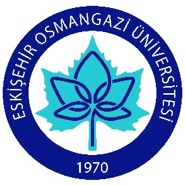 Ders Bilgi FormuDersin Öğretim Üyesi/leri:Doç. Dr. Hakan ŞENTÜRK   İmza:		Tarih: ESOGÜ Biyoloji BölümüDers Bilgi FormuDersin Öğretim Üyesi/leri: Kimya Bölümü Öğretim Üyeleri   İmza:		Tarih:      ESOGÜ Biyoloji BölümüDers Bilgi FormuDersin Öğretim Üyesi/leri:        İmza:		Tarih:      ESOGÜ Biyoloji Bölümü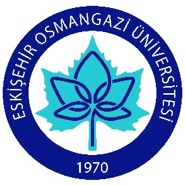 Ders Bilgi FormuDersin Öğretim Üyesi/leri:        İmza:		Tarih:      ESOGÜ Biyoloji BölümüDers Bilgi FormuDersin Öğretim Üyesi/leri:        İmza:		Tarih:      ESOGÜ Biyoloji BölümüDers Bilgi FormuDersin Öğretim Üyesi/leri:Doç. Dr. Ebru ATAŞLAR GÖYMEN, Doç. Dr. Onur KOYUNCU, Doç. Dr. Murat ARDIÇİmza:		Tarih: 3.04.2019ESOGÜ Biyoloji BölümüDers Bilgi FormuDersin Öğretim Üyesi/leri:ESOGÜ Biyoloji BölümüDers Bilgi FormuDersin Öğretim Üyesi/leri:        İmza:		Tarih:      ESOGÜ Biyoloji BölümüDers Bilgi FormuDersin Öğretim Üyesi/leri:        İmza:		Tarih:      ESOGÜ Biyoloji BölümüDers Bilgi FormuDersin Öğretim Üyesi/leri:Doç. Dr. Hakan ŞENTÜRK   İmza:		Tarih:      ESOGÜ Biyoloji BölümüDers Bilgi FormuDersin Öğretim Üyesi/leri:        ESOGÜ Biyoloji BölümüDers Bilgi FormuDersin Öğretim Üyesi/leri:        İmza:		Tarih:      ESOGÜ Biyoloji BölümüDers Bilgi FormuDersin Öğretim Üyesi/leri:        İmza:		Tarih:      ESOGÜ Biyoloji BölümüDers Bilgi FormuDersin Öğretim Üyesi/leri:        İmza:		Tarih:      ESOGÜ Biyoloji BölümüDers Bilgi FormuDersin Öğretim Üyesi/leri:Doç. Dr. Ebru ATAŞLAR GÖYMEN, Doç. Dr. Onur KOYUNCU, Doç. Dr. Murat ARDIÇ   İmza:		Tarih: 3.04.2019ESOGÜ Biyoloji BölümüDers Bilgi FormuDersin Öğretim Üyesi/leri:        İmza:		Tarih:      ESOGÜ Biyoloji BölümüDers Bilgi FormuDersin Öğretim Üyesi/leri:Doç. Dr. Hakan ŞENTÜRK   İmza:		Tarih:      ESOGÜ Biyoloji BölümüDers Bilgi FormuDersin Öğretim Üyesi/leri: Prof. Dr. Semra İLHAN 		Prof.  Dr. Mustafa YAMAÇ Prof. Dr. Ahmet ÇABUK Doç. Dr. Buket KUNDUHOĞLU Dr. Sevil PİLATİNİmza:						                                                                                                                Tarih:     ESOGÜ Biyoloji BölümüDers Bilgi FormuDersin Öğretim Üyesi/leri:        İmza:		Tarih:      ESOGÜ Biyoloji BölümüDers Bilgi FormuDersin Öğretim Üyesi/leri:        İmza:		Tarih:      ESOGÜ Biyoloji BölümüDers Bilgi FormuDersin Öğretim Üyesi/leri:Doç. Dr. Fatih ÇEMREK   İmza:		Tarih:      ESOGÜ Biyoloji BölümüDers Bilgi FormuDersin Öğretim Üyesi/leri:Dr.Öğr.Üyesi Tevfik ÜNALDI   İmza:		Tarih:      ESOGÜ Biyoloji BölümüDers Bilgi FormuDersin Öğretim Üyesi/leri:Doç. Dr. Hakan ŞENTÜRK   İmza:		Tarih:      ESOGÜ Biyoloji BölümüDers Bilgi FormuDersin Öğretim Üyesi/leri:Prof. Dr. Özgür EMİROĞLU   İmza:		Tarih:      ESOGÜ Biyoloji BölümüDers Bilgi FormuDersin Öğretim Üyesi/leri:        İmza:		Tarih:      ESOGÜ Biyoloji BölümüDers Bilgi FormuDersin Öğretim Üyesi/leri:        İmza:		Tarih:      ESOGÜ Biyoloji BölümüDers Bilgi FormuDersin Öğretim Üyesi/leri:        İmza:		Tarih:      ESOGÜ Biyoloji BölümüDers Bilgi FormuDersin Öğretim Üyesi/leri:Prof. Dr. İsmühan POTOĞLU ERKARA   İmza:		Tarih:      ESOGÜ Biyoloji BölümüDers Bilgi FormuDersin Öğretim Üyesi/leri:Prof. Dr. Mustafa YAMAÇ                                             Prof. Dr. Semra İLHAN   İmza:		Tarih:      ESOGÜ Biyoloji BölümüDers Bilgi FormuDersin Öğretim Üyesi/leri:Prof. Dr. Mete MISIRLIOĞLU   İmza:		Tarih: 19.03.2019ESOGÜ Biyoloji BölümüDers Bilgi FormuDersin Öğretim Üyesi/leri: Organik Kimya Anabilim Dalı Öğretim Üyeleri   İmza:		Tarih:      ESOGÜ Biyoloji BölümüDers Bilgi FormuDersin Öğretim Üyesi/leri:Prof. Dr. Semra İLHAN   İmza:		Tarih: 22.03.2019ESOGÜ Biyoloji BölümüDers Bilgi FormuDersin Öğretim Üyesi/leri:Prof. Dr. Mediha CANBEK   İmza:		Tarih: 29.03.2019ESOGÜ Biyoloji BölümüDers Bilgi FormuDersin Öğretim Üyesi/leri:Prof. Dr. Filiz BİRGİ   İmza:		Tarih: 26.03.2019ESOGÜ Biyoloji BölümüDers Bilgi FormuDersin Öğretim Üyesi/leri: Doç. Dr. Ümit ŞİRİN   İmza:		Tarih:      ESOGÜ Biyoloji BölümüDers Bilgi FormuDersin Öğretim Üyesi/leri:        İmza:		Tarih:      ESOGÜ Biyoloji BölümüDers Bilgi FormuDersin Öğretim Üyesi/leri:Prof. Dr. Naime ARSLAN   İmza:		Tarih: 21.03.2019ESOGÜ Biyoloji BölümüDers Bilgi FormuDersin Öğretim Üyesi/leri:Doç. Dr. Onur KOYUNCU   İmza:		Tarih:      ESOGÜ Biyoloji BölümüDers Bilgi FormuDersin Öğretim Üyesi/leri:Prof. Dr. Mediha CANBEK   İmza:		Tarih:      ESOGÜ Biyoloji BölümüDers Bilgi FormuDersin Öğretim Üyesi/leri: Dr. Öğr. Üyesi Ünal ÖZELMAS   İmza:		Tarih: 21.03.2019ESOGÜ Biyoloji BölümüDers Bilgi FormuDersin Öğretim Üyesi/leri: Dr. Öğr. Üyesi Ünal ÖZELMAS                                              Arş. Gör. Dr. Muharrem KARAKAYAİmza:		Tarih:     ESOGÜ Biyoloji BölümüDers Bilgi FormuDersin Öğretim Üyesi/leri:        İmza:		Tarih:      ESOGÜ Biyoloji BölümüDers Bilgi FormuDersin Öğretim Üyesi/leri:        İmza:		Tarih:      ESOGÜ Biyoloji BölümüDers Bilgi FormuDersin Öğretim Üyesi/leri:Prof. Dr. Adnan AYHANCI                                              Prof. Dr. Mustafa UYANOĞLUİmza:		Tarih: 22.03.2019ESOGÜ Biyoloji BölümüDers Bilgi FormuDersin Öğretim Üyesi/leri:Prof. Dr. Naime ARSLAN   İmza:		Tarih: 21.03.2019ESOGÜ Biyoloji BölümüDers Bilgi FormuDersin Öğretim Üyesi/leri:Prof.Dr. A.Pınar ÖZTOPCU VATANDoç.Dr.Mustafa UYANOĞLU        İmza:		Tarih:      ESOGÜ Biyoloji BölümüDers Bilgi FormuDersin Öğretim Üyesi/leri:        İmza:		Tarih:      ESOGÜ Biyoloji BölümüDers Bilgi FormuDersin Öğretim Üyesi/leri:Prof Dr. Özgür EMİROĞLU   İmza:		Tarih:      ESOGÜ Biyoloji BölümüDers Bilgi FormuDersin Öğretim Üyesi/leri:Prof. Dr. Filiz BİRGİ   İmza:		Tarih: 26.03.2019ESOGÜ Biyoloji BölümüDers Bilgi FormuDersin Öğretim Üyesi/leri:Doç. Dr. Onur KOYUNCU   İmza:		Tarih:      ESOGÜ Biyoloji BölümüDers Bilgi FormuDersin Öğretim Üyesi/leri: Prof. Dr. Adnan AYHANCI                                              		Prof. Dr. İsmühan POTOĞLU ERKARA    İmza:		Tarih: 22.03.2019                                        ESOGÜ Biyoloji Bölümü Ders Bilgi FormuDersin Öğretim Üyesi:                                    İmza:                              Tarih:ESOGÜ Biyoloji BölümüDers Bilgi FormuDersin Öğretim Üyesi/leri:        İmza:		Tarih:      ESOGÜ Biyoloji BölümüDers Bilgi FormuDersin Öğretim Üyesi/leri:Doç. Dr. Buket KUNDUHOĞLUDr. Sevil PİLATİNİmza:		Tarih:     ESOGÜ Biyoloji BölümüDers Bilgi FormuDersin Öğretim Üyesi/leri:Dr. Emre CEYHAN   İmza:		Tarih:      ESOGÜ Biyoloji BölümüDers Bilgi FormuDersin Öğretim Üyesi/leri:Prof. Dr. Güler Çolak   İmza:		Tarih: 1.04.2019ESOGÜ Biyoloji BölümüDers Bilgi FormuDersin Öğretim Üyesi/leri:Prof. Dr. Ahmet ÇABUK   İmza:		Tarih:      ESOGÜ Biyoloji BölümüDers Bilgi FormuDersin Öğretim Üyesi/leri:Doç. Dr. Mustafa UYANOĞLU   İmza:		Tarih:      ESOGÜ Biyoloji BölümüDers Bilgi FormuDersin Öğretim Üyesi/leri:Doç. Dr. Murat ARDIÇ   İmza:		Tarih:      ESOGÜ Biyoloji BölümüDers Bilgi FormuDersin Öğretim Üyesi/leri:Dr. Öğr. Üy. SEVİL PİLATİN   İmza:		Tarih:      ESOGÜ Biyoloji BölümüDers Bilgi FormuDersin Öğretim Üyesi/leri:Prof. Dr. Mete MISIRLIOĞLU   İmza:		Tarih: 19.03.2019ESOGÜ Biyoloji BölümüDers Bilgi FormuDersin Öğretim Üyesi/leri:Prof. Dr. Naime ARSLAN   İmza:		Tarih: 21.03.2019ESOGÜ Biyoloji BölümüDers Bilgi FormuDersin Öğretim Üyesi/leri:Prof. Dr. Filiz BİRGİ                                              Arş. Gör. Dr. Okan SEZERİmza:		Tarih:      ESOGÜ Biyoloji BölümüDers Bilgi FormuDersin Öğretim Üyesi/leri:Prof. Dr. Semra İLHAN Prof. Dr. Mustafa YAMAÇ Prof. Dr. Ahmet ÇABUK Doç. Dr. Buket KUNDUHOĞLU Dr. Öğr. Üyesi. Sevil PİLATİN   İmza:		Tarih:      ESOGÜ Biyoloji BölümüDers Bilgi FormuDersin Öğretim Üyesi/leri: Doç. Dr. Ümit ŞİRİN   İmza:		Tarih:      ESOGÜ Biyoloji BölümüDers Bilgi FormuDersin Öğretim Üyesi/leri:        İmza:		Tarih:      ESOGÜ Biyoloji BölümüDers Bilgi FormuDersin Öğretim Üyesi/leri: Prof. Dr. Naime ARSLAN, Prof. Dr. Özgür EMİROĞLU, Dr. Tuğrul ÖNTÜRK    İmza:		Tarih:      ESOGÜ Biyoloji BölümüDers Bilgi FormuDersin Öğretim Üyesi/leri:        İmza:		Tarih:      ESOGÜ Biyoloji BölümüDers Bilgi FormuDersin Öğretim Üyesi/leri:Dr. Emre CEYHAN   İmza:		Tarih:      ESOGÜ Biyoloji BölümüDers Bilgi FormuDersin Öğretim Üyesi/leri:Doç Dr. Ebru ATAŞLAR GÖYMEN   İmza:		Tarih:      ESOGÜ Biyoloji BölümüDers Bilgi FormuDersin Öğretim Üyesi/leri: Doç. Dr. Ümit ŞİRİN   İmza:		Tarih:      ESOGÜ Biyoloji BölümüDers Bilgi FormuDersin Öğretim Üyesi/leri:Doç. Dr. Hakan ŞENTÜRK   İmza:		Tarih:      ESOGÜ Biyoloji BölümüDers Bilgi FormuDersin Öğretim Üyesi/leri:        İmza:		Tarih:      ESOGÜ Biyoloji BölümüDers Bilgi FormuDersin Öğretim Üyesi/leri:        İmza:		Tarih:      ESOGÜ Biyoloji BölümüDers Bilgi FormuDersin Öğretim Üyesi/leri:Dr. Öğr. Üy. Sevil PİLATİN   İmza:		Tarih:      ESOGÜ Biyoloji BölümüDers Bilgi FormuDersin Öğretim Üyesi/leri:        İmza:		Tarih:      ESOGÜ Biyoloji BölümüDers Bilgi FormuDersin Öğretim Üyesi/leri:        İmza:		Tarih:      ESOGÜ Biyoloji BölümüDers Bilgi FormuDersin Öğretim Üyesi/leri:Doç. Dr. Hakan ŞENTÜRK   İmza:		Tarih:      ESOGÜ Biyoloji BölümüDers Bilgi FormuDersin Öğretim Üyesi/leri:Prof. Dr. Güler Çolak, Doç. Dr. Murat Ardıç, Dr. Ercan Çatak   İmza:		Tarih: 1.04.2019ESOGÜ Biyoloji BölümüDers Bilgi FormuDersin Öğretim Üyesi/leri:Prof.Dr. Mediha CANBEK, Prof.Dr. A.Pınar ÖZTOPÇU VATAN, Doç.Dr. Mustafa UYANOĞLU, Dr.Öğr.Üyesi Ferhan KORKMAZ   İmza:		Tarih:      ESOGÜ Biyoloji BölümüDers Bilgi FormuDersin Öğretim Üyesi/leri:        İmza:		Tarih:      ESOGÜ Biyoloji Bölümü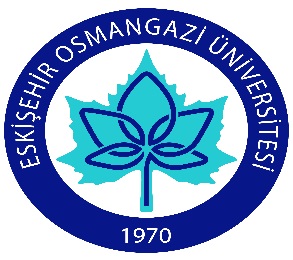 Ders Bilgi FormuDersin Öğretim Üyesi/leri:   İmza: 	 								Tarih: ESOGÜ Biyoloji BölümüDers Bilgi FormuDersin Öğretim Üyesi/leri:İmza:		Tarih:18.10.2019ESOGÜ Biyoloji BölümüDers Bilgi FormuDersin Öğretim Üyesi/leri:Dr. Öğr. Üyesi Hakan ÇALIŞKAN   İmza:		Tarih:      ESOGÜ Biyoloji BölümüDers Bilgi FormuDersin Öğretim Üyesi/leri:Dr. Muharrem KARAKAYA               İmza:		Tarih:      ESOGÜ Biyoloji BölümüDers Bilgi FormuDersin Öğretim Üyesi/leri:Doç. Dr. Buket KUNDUHOĞLU
Dr. Sevil PİLATİNİmza:		Tarih:     ESOGÜ Biyoloji BölümüDers Bilgi FormuDersin Öğretim Üyesi/leri:Prof. Dr. Semra İLHAN Prof. Dr. Ahmet ÇABUK   İmza:		Tarih: 24.03.2019ESOGÜ Biyoloji BölümüDers Bilgi FormuDersin Öğretim Üyesi/leri:Dr. Öğretim Üyesi Ünal ÖZELMASDr. Muharrem KARAKAYA   İmza:		Tarih: 21.03.2019ESOGÜ Biyoloji BölümüDers Bilgi FormuDersin Öğretim Üyesi/leri:Prof. Dr. Filiz BİRGİ   İmza:		Tarih: 26.03.2019ESOGÜ Biyoloji BölümüDers Bilgi FormuDersin Öğretim Üyesi/leri:Doç. Dr. Onur KOYUNCU   İmza:		Tarih:      ESOGÜ Biyoloji BölümüDers Bilgi FormuDersin Öğretim Üyesi/leri:        İmza:		Tarih: 26.03.2019ESOGÜ Biyoloji BölümüDers Bilgi FormuDersin Öğretim Üyesi/leri:Prof. Dr. Güler Çolak   İmza:		Tarih: 1.04.2019ESOGÜ Biyoloji BölümüDers Bilgi FormuDersin Öğretim Üyesi/leri:Prof. Dr. Güler ÇOLAKProf. Dr. İsmühan POTOĞLU ERKARAArş. Gör. Dr. Ercan ÇATAK     İmza:		Tarih:14.03.2019ESOGÜ Biyoloji BölümüDers Bilgi FormuDersin Öğretim Üyesi/leri: Prof. Dr. Naime ARSLANProf. Dr. Özgür EMİROĞLUDr. Tuğrul ÖNTÜRK    İmza:		Tarih:      ESOGÜ Biyoloji BölümüDers Bilgi FormuDersin Öğretim Üyesi/leri:Prof. Dr. Mediha CANBEK   İmza:		Tarih: 29.03.2019ESOGÜ Biyoloji BölümüDers Bilgi FormuDersin Öğretim Üyesi/leri:Prof. Dr. Ahmet ÇABUK   İmza:		Tarih: 24.03.2019ESOGÜ Biyoloji BölümüDers Bilgi FormuDersin Öğretim Üyesi/leri:			Arş. Gör. Dr. Muharrem KARAKAYA				Dr. Öğr. Üyesi: Ünal ÖZELMAS   İmza:		Tarih:      ESOGÜ Biyoloji BölümüDers Bilgi FormuDersin Öğretim Üyesi/leri:Prof. Dr. Naime ARSLAN   İmza:		Tarih: 21.03.2019ESOGÜ Biyoloji BölümüDers Bilgi FormuDersin Öğretim Üyesi/leri:Prof.Dr.A.Pınar ÖZTOPCU VATAN   İmza:		Tarih: 21.03.2019ESOGÜ Biyoloji BölümüDers Bilgi FormuDersin Öğretim Üyesi/leri: Doç. Dr. Ümit ŞİRİN   İmza:		Tarih:      ESOGÜ Biyoloji BölümüDers Bilgi FormuDersin Öğretim Üyesi/leri:Prof. Dr. Ahmet ÇABUK   İmza:		Tarih: 24.03.2019ESOGÜ Biyoloji BölümüDers Bilgi FormuDersin Öğretim Üyesi/leri:Prof. Dr. Naime ARSLAN   İmza:		Tarih: 21.03.2019ESOGÜ Biyoloji BölümüDers Bilgi FormuDersin Öğretim Üyesi/leri:Doç. Dr. Murat ARDIÇ   İmza:		Tarih:      ESOGÜ Biyoloji BölümüDers Bilgi FormuDersin Öğretim Üyesi/leri:Doç. Dr. EBRU ATAŞLAR   İmza:		Tarih:      ESOGÜ Biyoloji BölümüDers Bilgi FormuDersin Öğretim Üyesi/leri:Prof. Dr. Naime ARSLAN   İmza:		Tarih: 21.03.2019ESOGÜ Biyoloji BölümüDers Bilgi FormuDersin Öğretim Üyesi/leri:Ebru ATAŞLAR GÖYMEN   İmza:		Tarih:      ESOGÜ Biyoloji BölümüDers Bilgi FormuDersin Öğretim Üyesi/leri:Doç. Dr. Buket KUNDUHOĞLU   İmza:		Tarih: 21.03.2019ESOGÜ Biyoloji BölümüDers Bilgi FormuDersin Öğretim Üyesi/leri:Prof. Dr. İsmühan POTOĞLU ERKARA   İmza:		Tarih:      ESOGÜ Biyoloji BölümüDers Bilgi FormuDersin Öğretim Üyesi/leri:Prof. Dr. Mete MISIRLIOĞLU   İmza:		Tarih: 18.03.2019ESOGÜ Biyoloji BölümüDers Bilgi FormuDersin Öğretim Üyesi/leri:     İmza:		Tarih:     ESOGÜ Biyoloji BölümüDers Bilgi FormuDersin Öğretim Üyesi/leri:Prof. Dr. Mustafa YAMAÇ, Doç. Dr. Mustafa UYANOĞLUİmza:		Tarih:     ESOGÜ Biyoloji BölümüDers Bilgi FormuDersin Öğretim Üyesi/leri:   : Dr. Öğr. Üy. Ferhan KORKMAZ				                                                   Doç.Dr. Mustafa UYANOĞLUİmza: 	 								Tarih: ESOGÜ Biyoloji BölümüDers Bilgi FormuDersin Öğretim Üyesi/leri:   Prof. Dr. A. Pınar ÖZTOPCU VATANİmza: 	 								Tarih: ESOGÜ Biyoloji BölümüDers Bilgi FormuDersin Öğretim Üyesi/leri:Prof. Dr. Mete MISIRLIOĞLUİmza:		Tarih:19.03.2019ESOGÜ Biyoloji BölümüDers Bilgi FormuDersin Öğretim Üyesi/leri:Prof. Dr. İsmühan POTOĞLU ERKARA   İmza:		Tarih:      ESOGÜ Biyoloji BölümüDers Bilgi FormuDersin Öğretim Üyesi/leri:Öğr. Gör. Dr. Derviş ÖZTÜRKİmza:		Tarih:     ESOGÜ Biyoloji BölümüDers Bilgi FormuDersin Öğretim Üyesi/leri:Doç. Dr. Onur KOYUNCU   İmza: 	Tarih:      ESOGÜ Biyoloji BölümüDers Bilgi FormuDersin Öğretim Üyesi/leri:Doç. Dr. Figen ÇALIŞKANProf. Dr. İsmühan POTOĞLU ERKARAArş. Gör. Dr. Ercan ÇATAKİmza:		Tarih:1.04.2019ESOGÜ Biyoloji BölümüDers Bilgi FormuDersin Öğretim Üyesi/leri:Prof. Dr. Güler ÇOLAKProf. Dr. İsmühan POTOĞLU ERKARAProf. Dr. Mediha CANBEKProf. Dr. A. Pınar ÖZTOPÇU VATANProf. Dr. Filiz BİRGİProf. Dr. Özgür EMİROĞLUDoç. Dr. Mustafa UYANOĞLUDoç. Dr. Figen ÇALIŞKAN Doç. Dr. Onur KOYUNCUİmza:		Tarih:1.04.2019ESOGÜ Biyoloji BölümüDers Bilgi FormuDersin Öğretim Üyesi/leri:     İmza:		Tarih:19.03.2019ESOGÜ Biyoloji BölümüDers Bilgi FormuDersin Öğretim Üyesi/leri:     İmza:		Tarih:     ESOGÜ Biyoloji BölümüDers Bilgi FormuDersin Öğretim Üyesi/leri: Prof. Dr. İsmühan POTOĞLU ERKARA   İmza:		Tarih:      ESOGÜ Biyoloji BölümüDers Bilgi FormuDersin Öğretim Üyesi/leri:Prof. Dr. Semra İLHANİmza:		Tarih:22.03.2019ESOGÜ Biyoloji BölümüDers Bilgi FormuDersin Öğretim Üyesi/leri:Doç. Dr. Onur KOYUNCU   İmza:		Tarih:      ESOGÜ Biyoloji BölümüDers Bilgi FormuDersin Öğretim Üyesi/leri:Prof. Dr. Mustafa YAMAÇ, Prof. Dr. Semra İLHANİmza:		Tarih:     ESOGÜ Biyoloji BölümüDers Bilgi FormuDersin Öğretim Üyesi/leri: Prof. Dr. Ahmet ÇABUK   İmza:		Tarih:      ESOGÜ Biyoloji BölümüDers Bilgi FormuDersin Öğretim Üyesi/leri: Prof. Dr. İsmühan POTOĞLU ERKARA   İmza:		Tarih:      ESOGÜ Biyoloji BölümüDers Bilgi FormuDersin Öğretim Üyesi/leri:Dr. Öğretim Üyesi Hakan ÇALIŞKANİmza:		Tarih:     ESOGÜ Biyoloji BölümüDers Bilgi FormuDersin Öğretim Üyesi/leri:    İmza:		Tarih:      ESOGÜ Biyoloji BölümüDers Bilgi FormuDersin Öğretim Üyesi/leri:Prof. Dr. Semra İLHANİmza:		Tarih:22.03.2019ESOGÜ Biyoloji BölümüDers Bilgi FormuDersin Öğretim Üyesi/leri:Doç.  Dr. Buket KUNDUHOĞLUProf.  Dr. Mustafa YAMAÇİmza:		Tarih:     ESOGÜ Biyoloji BölümüDers Bilgi FormuDersin Öğretim Üyesi/leri:Prof. Dr. Adnan AYHANCI İmza:		Tarih: 22.03.2019ESOGÜ Biyoloji BölümüDers Bilgi FormuDersin Öğretim Üyesi/leri:        İmza:		Tarih:      ESOGÜ Biyoloji BölümüDers Bilgi FormuDersin Öğretim Üyesi/leri:Doç. Dr. Figen ÇALIŞKAN   İmza:		Tarih:      ESOGÜ Biyoloji BölümüDers Bilgi FormuDersin Öğretim Üyesi/leri:Prof. Dr. Naime ARSLAN   İmza:		Tarih: 21.03.2109ESOGÜ Biyoloji BölümüDers Bilgi FormuDersin Öğretim Üyesi/leri:Doç. Dr. Murat ARDIÇ   İmza:		Tarih:      ESOGÜ Biyoloji BölümüDers Bilgi FormuDersin Öğretim Üyesi/leri:Prof. Dr. Adnan AYHANCI                                              Doç. Dr. Mustafa UYANOĞLU   İmza:		Tarih: 22.03.2019ESOGÜ Biyoloji BölümüDers Bilgi FormuDersin Öğretim Üyesi/leri:Prof. Dr. Mediha CANBEK   İmza:		Tarih:      ESOGÜ Biyoloji BölümüDers Bilgi FormuDersin Öğretim Üyesi/leri: Doç. Dr. Ümit ŞİRİN   İmza:		Tarih:      ESOGÜ Biyoloji BölümüDers Bilgi FormuDersin Öğretim Üyesi/leri:Dr. Öğr. Üy. SEVİL PİLATİN   İmza:		Tarih:                                            ESOGÜ Biyoloji Bölümü Ders Bilgi FormuDersin Öğretim Üyesi:                                    İmza:                              Tarih:ESOGÜ Biyoloji BölümüDers Bilgi FormuDersin Öğretim Üyesi/leri:Prof. Dr. Özgür Emiroğlu   İmza:		Tarih:      ESOGÜ Biyoloji BölümüDers Bilgi FormuDersin Öğretim Üyesi/leri:Doç. Dr. Hakan ŞENTÜRK   İmza:		Tarih:      ESOGÜ Biyoloji BölümüDers Bilgi FormuDersin Öğretim Üyesi/leri:Prof. Dr. Güler Çolak   İmza:		Tarih: 1.04.2019ESOGÜ Biyoloji BölümüDers Bilgi FormuDersin Öğretim Üyesi/leri:Assoc. Prof. Dr. Buket KUNDUHOĞLUDr. Sevil PİLATİNİmza:		Tarih:     ESOGÜ Biyoloji BölümüDers Bilgi FormuDersin Öğretim Üyesi/leri:Dr. Öğr. Üy. SEVİL PİLATİN   İmza:		Tarih:      ESOGÜ Biyoloji BölümüDers Bilgi FormuDersin Öğretim Üyesi/leri:        İmza:		Tarih:      ESOGÜ Biyoloji BölümüDers Bilgi FormuDersin Öğretim Üyesi/leri:Prof. Dr. Mediha CANBEK   İmza:		Tarih:      ESOGÜ Biyoloji BölümüDers Bilgi FormuDersin Öğretim Üyesi/leri:Prof. Dr. Filiz SAVAROĞLU                                             Dr. Okan SEZER   İmza:		Tarih:      ESOGÜ Biyoloji BölümüDers Bilgi FormuDersin Öğretim Üyesi/leri:Öğr. Gör. Dr. Derviş ÖZTÜRK   İmza:		Tarih:      ESOGÜ Biyoloji BölümüDers Bilgi FormuDersin Öğretim Üyesi/leri:Doç. Dr. Murat ARDIÇ   İmza:		Tarih:      ESOGÜ Biyoloji BölümüDers Bilgi FormuDersin Öğretim Üyesi/leri: Doç. Dr. Ebru ATAŞLAR GÖYMEN   İmza:		Tarih: 19.03.2019ESOGÜ Biyoloji BölümüDers Bilgi FormuDersin Öğretim Üyesi/leri:Dr. Okan SEZER   İmza:		Tarih:      ESOGÜ Biyoloji BölümüDers Bilgi FormuDersin Öğretim Üyesi/leri:        İmza:		Tarih:      ESOGÜ Biyoloji BölümüDers Bilgi FormuDersin Öğretim Üyesi/leri:Dr. Öğr. Üyesi Ünal Özelmasİmza:		Tarih:     ESOGÜ Biyoloji BölümüDers Bilgi FormuDersin Öğretim Üyesi/leri:Prof. Dr. Özgür Emiroğlu   İmza:		Tarih:      ESOGÜ Biyoloji BölümüDers Bilgi FormuDersin Öğretim Üyesi/leri:        İmza:		Tarih:      ESOGÜ Biyoloji BölümüDers Bilgi FormuDersin Öğretim Üyesi/leri:DR. Emre CEYHAN   İmza:		Tarih:      ESOGÜ Biyoloji BölümüDers Bilgi FormuDersin Öğretim Üyesi/leri:Dr. Öğr. Üy. Ferhan KORKMAZ				                                                  Doç.Dr. Mustafa UYANOĞLUİmza:		Tarih:     ESOGÜ Biyoloji BölümüDers Bilgi FormuDersin Öğretim Üyesi/leri: Prof. Dr. Naime ARSLAN, Prof. Dr. Özgür EMİROĞLU, Dr. Tuğrul ÖNTÜRK    İmza:		Tarih:      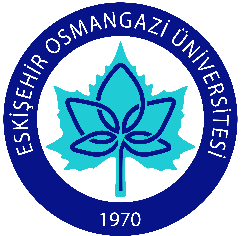 ESOGÜ Biyoloji Bölümü Ders Bilgi FormuDersin Öğretim Üyesi: Biyoloji Bölümü Öğretim Üyeleriİmza: 			Tarih: 1. Yıl1. Yıl1. Yıl1. Yıl1. Yıl1. YılKoduDers AdıAKTSD+U+LZ/SDiliGüz DönemiGüz DönemiGüz DönemiGüz DönemiGüz DönemiGüz Dönemi821111001Genel Biyoloji I83+4+5ZTürkçe821111002Genel Kimya 42+2+3ZTürkçe821111003Genel Fizik52+2+3ZTürkçe821111004Temel Matematik42+0+2ZTürkçe821111005İş Sağlığı ve Güvenliği I22+0+2ZTürkçe821111006Türk Dili I22+0+0ZTürkçe821111007Atatürk İlkeleri ve İnkılap Tarihi I22+0+2ZTürkçe821011005İngilizce I33+0+0ZİngilizceSosyal Seçmeli I821011002Bahçe Bakımı ve Seracılık I11+0+0STürkçe821011004İlk Yardım I11+0+0STürkçe821011003Sağlıklı Beslenme I11+0+0STürkçe821011001Beden Eğitimi I11+0+0STürkçeGüz Dönemi Toplamı :Güz Dönemi Toplamı :3119+8+17Bahar DönemiBahar DönemiBahar DönemiBahar DönemiBahar DönemiBahar Dönemi821112001Genel Biyoloji II83+4+5ZTürkçe821112002Genel Mikrobiyoloji52+2+3ZTürkçe821112003İstatistik32+0+2ZTürkçe821112004Sistematiğin İlkeleri32+0+2ZTürkçe821112005İş Sağlığı ve Güvenliği II22+0+2ZTürkçe821112006Türk Dili II22+0+0ZTürkçe821112007Atatürk İlkeleri ve İnkılap Tarihi II22+0+2ZTürkçe821012005İngilizce II33+0+0ZİngilizceSosyal Seçmeli II821012002Bahçe Bakımı ve Seracılık- II11+0+0STürkçe821012004İlk Yardım II11+0+0STürkçe821012003Sağlıklı Beslenme II11+0+0STürkçe821012001Beden Eğitimi II11+0+0STürkçeBahar Dönemi Toplamı :Bahar Dönemi Toplamı :2919+6+16YIL TOPLAMI :YIL TOPLAMI :602. Yıl2. Yıl2. Yıl2. Yıl2. Yıl2. YılKoduDers AdıAKTSD+U+LZ/SDiliGüz DönemiGüz DönemiGüz DönemiGüz DönemiGüz DönemiGüz Dönemi821113001Omurgasız Hayvanlar42+2+3ZTürkçe121113308Tohumsuz Bitkiler52+2+3ZTürkçe821113003Sitoloji42+2+3ZTürkçe821113004Prokaryot Çeşitliliği42+2+3ZTürkçe821113005Bitki Morfolojisi ve Anatomisi42+2+3ZTürkçe821113006Mikoloji42+2+3ZTürkçe821113007Organik Kimya42+2+3ZTürkçe821113008Temel Bilgi Teknolojileri Kullanımı 22+0+0ZTürkçeGüz Dönemi Toplamı :Güz Dönemi Toplamı :3116+14+21Bahar DönemiBahar DönemiBahar DönemiBahar DönemiBahar DönemiBahar Dönemi821114001Arthropoda42+2+3ZTürkçe821114002Omurgalı Hayvanlar 42+2+3ZTürkçe821114003Tohumlu Bitkiler42+2+3ZTürkçe821114004Ekoloji43+0+3ZTürkçe821114005Genetik42+2+3ZTürkçe821114006Histoloji42+2+3ZTürkçe821114007Bilim Etiği32+0+2ZTürkçe821114008Jeoloji32+0+2ZTürkçeBahar Dönemi Toplamı :Bahar Dönemi Toplamı :3017+10+22YIL TOPLAMI :YIL TOPLAMI :613. Yıl3. Yıl3. Yıl3. Yıl3. Yıl3. YılKoduDers AdıAKTSD+U+LZ/SDiliGüz DönemiGüz DönemiGüz DönemiGüz DönemiGüz DönemiGüz Dönemi821115001Fizyoloji I42+2+3ZTürkçe821115002Hidrobiyoloji 42+2+3ZTürkçe821115003Biyokimya I32+0+2ZTürkçe821115004Moleküler Genetik32+0+2ZTürkçe821115005Biyoloji Çözümlemeleri I42+2+3ZTürkçeAlan İçi Seçmeli I32+0+2STürkçeAlan İçi Seçmeli II32+0+2STürkçeAlan İçi Seçmeli III32+0+2STürkçeAlan Dışı Seçmeli I32+0+2STürkçeGüz Dönemi Toplamı :Güz Dönemi Toplamı :3014+0+8Alan Dışı Seçmeli IAlan Dışı Seçmeli IAlan Dışı Seçmeli IAlan Dışı Seçmeli IAlan Dışı Seçmeli IAlan Dışı Seçmeli I821115033Teknoloji Dünyası ve Canlılar32+0+2STürkçe821115032Doğa Koruma32+0+2STürkçeAlan İçi Seçmeli IAlan İçi Seçmeli IAlan İçi Seçmeli IAlan İçi Seçmeli IAlan İçi Seçmeli IAlan İçi Seçmeli I821115006Bitki Hormon Sistemleri32+0+2STürkçe821115007Ekogenetik32+0+2STürkçe821115008Toprak Bilimine Giriş32+0+2STürkçe821115009Zoocoğrafya32+0+2STürkçe821115010Kozmetik Mikrobiyolojisi32+0+2STürkçe821115011Biyoekonomi32+0+2STürkçe821115012Adli Genetik32+0+2STürkçe821115013Biyofizik32+0+2STürkçe821115014Briyoloji32+0+2STürkçe821115015Endüstriyel Botanik32+0+2STürkçeAlan İçi Seçmeli IIAlan İçi Seçmeli IIAlan İçi Seçmeli IIAlan İçi Seçmeli IIAlan İçi Seçmeli IIAlan İçi Seçmeli II821115016Alg Biyolojisi32+0+2STürkçe821115017Özel Hayvan Üretim Yöntemleri32+0+2STürkçe821115018Hayvan Ekolojisi32+0+2STürkçe821115020Omurgasız Hayvan Yetiştiriciliği32+0+2STürkçe821115019İnsan Biyolojisi 32+0+2STürkçe821115025Arke Biyolojisi32+0+2STürkçe821115021Gelişim Biyolojisi32+0+2STürkçe821115022Genetik Mühendisliğine Giriş 32+0+2STürkçeAlan İçi Seçmeli IIIAlan İçi Seçmeli IIIAlan İçi Seçmeli IIIAlan İçi Seçmeli IIIAlan İçi Seçmeli IIIAlan İçi Seçmeli III821115023Ekoturizm32+0+2STürkçe821115024Fitoekoloji32+0+2STürkçe821115026Endüstriyel Zooloji32+0+2STürkçe821115027Doku Mühendisliği32+0+2STürkçe821115028Farmakolojiye Giriş32+0+2STürkçe821115029Mikrobiyal Teknikler32+0+2STürkçe821115030Akuakültür32+0+2STürkçe821115031Gıda Güvenliği Sistemleri32+0+2STürkçeBahar DönemiBahar DönemiBahar DönemiBahar DönemiBahar DönemiBahar DönemiSS821116001Fizyoloji II42+2+3ZTürkçe821116002Biyokimya II42+2+3ZTürkçe821116003Moleküler Biyoloji42+2+3ZTürkçe821116004Biyoloji Çözümlemeleri II42+2+3ZTürkçeAlan İçi Seçmeli IV32+0+2STürkçeAlan İçi Seçmeli V32+0+2STürkçeAlan İçi Seçmeli VI32+0+2STürkçeAlan Dışı Seçmeli II32+0+2STürkçeBahar Dönemi Toplamı :Bahar Dönemi Toplamı :2816+8+20YIL TOPLAMI :YIL TOPLAMI :58Alan Dışı Seçmeli IIAlan Dışı Seçmeli IIAlan Dışı Seçmeli IIAlan Dışı Seçmeli IIAlan Dışı Seçmeli IIAlan Dışı Seçmeli II821116039Ekoloji ve Çevre Bilinci32+0+2STürkçe821116040Gen Kaynaklarımız32+0+2STürkçeAlan İçi Seçmeli IVAlan İçi Seçmeli IVAlan İçi Seçmeli IVAlan İçi Seçmeli IVAlan İçi Seçmeli IVAlan İçi Seçmeli IV821116005Protist Çeşitliliği42+2+3STürkçe821116006Tıbbi ve Aromatik Bitkiler42+2+3STürkçe821116007Ornitoloji42+2+3STürkçe821116008Biyomüzeoloji42+2+3STürkçe821116009Deney Hayvanları Biyolojisi42+2+3STürkçe821116010Gıda Mikrobiyolojisi42+2+3STürkçe821116011Mikrobiyal Metabolizma42+2+3STürkçeAlan İçi Seçmeli VAlan İçi Seçmeli VAlan İçi Seçmeli VAlan İçi Seçmeli VAlan İçi Seçmeli VAlan İçi Seçmeli V821116012Bitki Doku Kültürleri 32+0+2STürkçe821116013Bitkisel Metabolitler32+0+2STürkçe821116014Bitki Coğrafyası32+0+2STürkçe821116015Hayvan Davranışları Biyolojisi32+0+2STürkçe821116016Türkiye’nin Hayvan Çeşitliliği32+0+2STürkçe821116017Hidroekolojik Planlama32+0+2STürkçe821116018Endokrinoloji32+0+2STürkçe821116019Viroloji32+0+2STürkçe821116020İmmünoloji32+0+2STürkçe821116021GDO ve Biyogüvenlik32+0+2STürkçe821116028Biyometri32+0+2STürkçe821116022Paleontoloji32+0+2STürkçe821116023Tarımsal Alanlardaki Doğal Flora32+0+2STürkçe821116024Türkiye’nin Bitki Çeşitliliği32+0+2STürkçe821116025Karasal Ekosistemler32+0+2STürkçe821116026Genetik Toksikoloji22+0+2STürkçe821116027Kanser Biyolojisi32+0+2STürkçe821116029Endüstriyel Enzimoloji32+0+2STürkçe821116030Biyolojik Ekipman Ve Cihazlar22+0+2STürkçeAlan İçi Seçmeli VIAlan İçi Seçmeli VIAlan İçi Seçmeli VIAlan İçi Seçmeli VIAlan İçi Seçmeli VIAlan İçi Seçmeli VI821116031Palinoloji42+2+3STürkçe821116032Botanik Bahçeleri42+2+3S4821116033Bitki Yetiştirme Teknikleri42+2+3S4821116034Hidrobotanik42+2+3S4821116035Toprak Faunası42+2+3S4821116036Deniz Biyolojisi42+2+3S4821116037Arazi Çalışmaları42+2+3S4821116038Mikroorganizma Tanılamada Hızlı Yöntemler42+2+3S44. Yıl4. Yıl4. Yıl4. Yıl4. Yıl4. YılKoduDers AdıAKTSD+U+LZ/SDiliGüz DönemiGüz DönemiGüz DönemiGüz DönemiGüz DönemiGüz Dönemi821117001Evrim32+0+2ZTürkçe821117002Biyoteknoloji 32+0+2ZTürkçe821117003Biyoinformatik32+0+2ZTürkçe821117004Girişimcilik 32+0+2ZTürkçeAlan İçi Seçmeli VII42+2+3STürkçeAlan İçi Seçmeli VIII42+2+3STürkçeAlan İçi Seçmeli IX42+2+3STürkçeAlan İçi Seçmeli X32+0+2STürkçeAlan İçi Seçmeli XI32+0+2STürkçeGüz Dönemi Toplamı :Güz Dönemi Toplamı :3018+6+21Alan İçi Seçmeli VIIAlan İçi Seçmeli VIIAlan İçi Seçmeli VIIAlan İçi Seçmeli VIIAlan İçi Seçmeli VIIAlan İçi Seçmeli VII821117005Aerobiyoloji42+2+3STürkçe821117006Çevre Düzenlemesi42+2+3STürkçe821117007Mikrobiyal Ekoloji42+2+3STürkçe821117008Atık Sular ve Arıtım42+2+3STürkçe821117009Fungikültür42+3+3STürkçeAlan İçi Seçmeli VIIIAlan İçi Seçmeli VIIIAlan İçi Seçmeli VIIIAlan İçi Seçmeli VIIIAlan İçi Seçmeli VIIIAlan İçi Seçmeli VIII821117010Adli Botanik42+2+3STürkçe821117011Medikal Cihazlar42+2+3STürkçe821117012İnsan Fizyolojisi42+2+3STürkçe821117013Adli Entomoloji42+2+3STürkçe821117014Endüstriyel Mikrobiyoloji42+0+3STürkçe821117015Fermente Gıda Üretimi42+2+2STürkçe821117016Biyolojik Materyal Çizim Teknikleri42+2+3STürkçeAlan İçi Seçmeli IXAlan İçi Seçmeli IXAlan İçi Seçmeli IXAlan İçi Seçmeli IXAlan İçi Seçmeli IXAlan İçi Seçmeli IXTürkçeTürkçe821117017Ekonomik Botanik42+2+3STürkçe821117018Tıbbi Parazitoloji42+2+3STürkçe821117019Çevre ve Su Kirliliği42+2+3STürkçe821117020Mikropreparasyon Teknikleri42+2+3STürkçe821117021Uygulamalı Mikrobiyoloji42+2+3STürkçe821117022Klinik Biyokimya42+2+3STürkçe821117023Biyolojide Aletli Analiz 42+2+3STürkçeAlan İçi Seçmeli XAlan İçi Seçmeli XAlan İçi Seçmeli XAlan İçi Seçmeli XAlan İçi Seçmeli XAlan İçi Seçmeli XTürkçeTürkçe821117024Bitki Beslenme ve Metabolizma Fizyolojisi32+0+2STürkçe821117025Vejetasyon Ekolojisi32+0+2STürkçe821117026Liken Biyolojisi32+0+2STürkçe821117027Fitososyoloji32+0+2STürkçe821117028Biyolojik Mücadele32+0+2STürkçe821117029Akvaryum Balıkçılığı32+0+2STürkçe821117030Hücre Sinyal İleti Yolakları32+0+2STürkçe821117031Hijyen ve Sanitasyon32+0+2STürkçe821117032Çevre Biyoteknolojisine Giriş32+0+2STürkçe821117033Beslenme Biyokimyası32+0+2STürkçeAlan İçi Seçmeli XIAlan İçi Seçmeli XIAlan İçi Seçmeli XIAlan İçi Seçmeli XIAlan İçi Seçmeli XIAlan İçi Seçmeli XI821117034Ekosistem Yönetimi32+0+2STürkçe821117035Bitkilerde Stres Fizyolojisi32+0+2STürkçe821117036Biyolojik Yaşam Çevrimleri32+0+2STürkçe821117037Dendroloji32+0+2STürkçe821117038Fotoğrafçılık 32+0+2STürkçe821117039Sitogenetik22+0+2STürkçe821117041Moleküler Evrim32+0+2STürkçe821117040Sucul Böceklerde Davranış52+2+3STürkçe821117042İhtiyoloji32+0+2STürkçe821117043Koruma Biyolojisi 32+0+2STürkçeBahar DönemiBahar DönemiBahar DönemiBahar DönemiBahar DönemiBahar Dönemi821118001İşletmede Mesleki Eğitim305+25+17ZTürkçeBahar Dönemi Toplamı :Bahar Dönemi Toplamı :30YIL TOPLAMI :YIL TOPLAMI :60DÖNEMGÜZDERSİN KODU821111001DERSİN ADIGENEL BİYOLOJİ IDERSİN KATEGORİSİ: TEMELDERSİN KATEGORİSİ: TEMELDERSİN KATEGORİSİ: TEMELDERSİN KATEGORİSİ: TEMELYARIYILHAFTALIK DERS SAATİHAFTALIK DERS SAATİHAFTALIK DERS SAATİHAFTALIK DERS SAATİDERSİNDERSİNDERSİNDERSİNDERSİNDERSİNYARIYILTeorikUygulamaLaboratuarLaboratuarKredisiAKTSTÜRÜTÜRÜTÜRÜDİLİ130 4458ZORUNLU    SEÇMELİ  ZORUNLU    SEÇMELİ  ZORUNLU    SEÇMELİ  TÜRKÇEDEĞERLENDİRME ÖLÇÜTLERİDEĞERLENDİRME ÖLÇÜTLERİDEĞERLENDİRME ÖLÇÜTLERİDEĞERLENDİRME ÖLÇÜTLERİDEĞERLENDİRME ÖLÇÜTLERİDEĞERLENDİRME ÖLÇÜTLERİDEĞERLENDİRME ÖLÇÜTLERİDEĞERLENDİRME ÖLÇÜTLERİDEĞERLENDİRME ÖLÇÜTLERİDEĞERLENDİRME ÖLÇÜTLERİDEĞERLENDİRME ÖLÇÜTLERİYARIYIL İÇİYARIYIL İÇİYARIYIL İÇİYARIYIL İÇİFaaliyet türüFaaliyet türüFaaliyet türüFaaliyet türüSayı%%YARIYIL İÇİYARIYIL İÇİYARIYIL İÇİYARIYIL İÇİAra SınavAra SınavAra SınavAra Sınav1 2525YARIYIL İÇİYARIYIL İÇİYARIYIL İÇİYARIYIL İÇİDiğer (Laboratuvar)Diğer (Laboratuvar)Diğer (Laboratuvar)Diğer (Laboratuvar)12525YARIYIL SONU SINAVIYARIYIL SONU SINAVIYARIYIL SONU SINAVIYARIYIL SONU SINAVIYazılı Yazılı Yazılı Yazılı 15050VARSA ÖNERİLEN ÖNKOŞUL(LAR)VARSA ÖNERİLEN ÖNKOŞUL(LAR)VARSA ÖNERİLEN ÖNKOŞUL(LAR)VARSA ÖNERİLEN ÖNKOŞUL(LAR)Yok Yok Yok Yok Yok Yok Yok DERSİN KISA İÇERİĞİDERSİN KISA İÇERİĞİDERSİN KISA İÇERİĞİDERSİN KISA İÇERİĞİBu ders kapsamında; Biyoloji bilimi ve tarihsel gelişimi, canlılık kavramı, hücrenin yapısal ve fonksiyonel özellikleri, kalıtım, üreme ve yaşam formlarının gelişim süreçleri konuları yer alacaktır.Bu ders kapsamında; Biyoloji bilimi ve tarihsel gelişimi, canlılık kavramı, hücrenin yapısal ve fonksiyonel özellikleri, kalıtım, üreme ve yaşam formlarının gelişim süreçleri konuları yer alacaktır.Bu ders kapsamında; Biyoloji bilimi ve tarihsel gelişimi, canlılık kavramı, hücrenin yapısal ve fonksiyonel özellikleri, kalıtım, üreme ve yaşam formlarının gelişim süreçleri konuları yer alacaktır.Bu ders kapsamında; Biyoloji bilimi ve tarihsel gelişimi, canlılık kavramı, hücrenin yapısal ve fonksiyonel özellikleri, kalıtım, üreme ve yaşam formlarının gelişim süreçleri konuları yer alacaktır.Bu ders kapsamında; Biyoloji bilimi ve tarihsel gelişimi, canlılık kavramı, hücrenin yapısal ve fonksiyonel özellikleri, kalıtım, üreme ve yaşam formlarının gelişim süreçleri konuları yer alacaktır.Bu ders kapsamında; Biyoloji bilimi ve tarihsel gelişimi, canlılık kavramı, hücrenin yapısal ve fonksiyonel özellikleri, kalıtım, üreme ve yaşam formlarının gelişim süreçleri konuları yer alacaktır.Bu ders kapsamında; Biyoloji bilimi ve tarihsel gelişimi, canlılık kavramı, hücrenin yapısal ve fonksiyonel özellikleri, kalıtım, üreme ve yaşam formlarının gelişim süreçleri konuları yer alacaktır.DERSİN AMAÇLARIDERSİN AMAÇLARIDERSİN AMAÇLARIDERSİN AMAÇLARIBu dersin amacı öğrencilerin;  biyoloji bilimini ve tarihsel gelişimini kavramalarını, canlılık kavramını açıklayabilmelerini, farklı hücre tiplerinin yapı ve fonksiyonlarını karşılaştırabilmelerini, yaşam formlarının gelişim süreçleri hakkında bilgi sahibi olmalarını sağlamaktır.Bu dersin amacı öğrencilerin;  biyoloji bilimini ve tarihsel gelişimini kavramalarını, canlılık kavramını açıklayabilmelerini, farklı hücre tiplerinin yapı ve fonksiyonlarını karşılaştırabilmelerini, yaşam formlarının gelişim süreçleri hakkında bilgi sahibi olmalarını sağlamaktır.Bu dersin amacı öğrencilerin;  biyoloji bilimini ve tarihsel gelişimini kavramalarını, canlılık kavramını açıklayabilmelerini, farklı hücre tiplerinin yapı ve fonksiyonlarını karşılaştırabilmelerini, yaşam formlarının gelişim süreçleri hakkında bilgi sahibi olmalarını sağlamaktır.Bu dersin amacı öğrencilerin;  biyoloji bilimini ve tarihsel gelişimini kavramalarını, canlılık kavramını açıklayabilmelerini, farklı hücre tiplerinin yapı ve fonksiyonlarını karşılaştırabilmelerini, yaşam formlarının gelişim süreçleri hakkında bilgi sahibi olmalarını sağlamaktır.Bu dersin amacı öğrencilerin;  biyoloji bilimini ve tarihsel gelişimini kavramalarını, canlılık kavramını açıklayabilmelerini, farklı hücre tiplerinin yapı ve fonksiyonlarını karşılaştırabilmelerini, yaşam formlarının gelişim süreçleri hakkında bilgi sahibi olmalarını sağlamaktır.Bu dersin amacı öğrencilerin;  biyoloji bilimini ve tarihsel gelişimini kavramalarını, canlılık kavramını açıklayabilmelerini, farklı hücre tiplerinin yapı ve fonksiyonlarını karşılaştırabilmelerini, yaşam formlarının gelişim süreçleri hakkında bilgi sahibi olmalarını sağlamaktır.Bu dersin amacı öğrencilerin;  biyoloji bilimini ve tarihsel gelişimini kavramalarını, canlılık kavramını açıklayabilmelerini, farklı hücre tiplerinin yapı ve fonksiyonlarını karşılaştırabilmelerini, yaşam formlarının gelişim süreçleri hakkında bilgi sahibi olmalarını sağlamaktır.DERSİN MESLEK EĞİTİMİNİ SAĞLAMAYA YÖNELİK KATKISIDERSİN MESLEK EĞİTİMİNİ SAĞLAMAYA YÖNELİK KATKISIDERSİN MESLEK EĞİTİMİNİ SAĞLAMAYA YÖNELİK KATKISIDERSİN MESLEK EĞİTİMİNİ SAĞLAMAYA YÖNELİK KATKISIDers, biyoloji biliminin temel uğraşı alanları ve temel kavramlarını öğrenciye sunarak izleyen yıllardaki dersler için bir alt yapı oluşturma özelliği taşımaktadır.Ders, biyoloji biliminin temel uğraşı alanları ve temel kavramlarını öğrenciye sunarak izleyen yıllardaki dersler için bir alt yapı oluşturma özelliği taşımaktadır.Ders, biyoloji biliminin temel uğraşı alanları ve temel kavramlarını öğrenciye sunarak izleyen yıllardaki dersler için bir alt yapı oluşturma özelliği taşımaktadır.Ders, biyoloji biliminin temel uğraşı alanları ve temel kavramlarını öğrenciye sunarak izleyen yıllardaki dersler için bir alt yapı oluşturma özelliği taşımaktadır.Ders, biyoloji biliminin temel uğraşı alanları ve temel kavramlarını öğrenciye sunarak izleyen yıllardaki dersler için bir alt yapı oluşturma özelliği taşımaktadır.Ders, biyoloji biliminin temel uğraşı alanları ve temel kavramlarını öğrenciye sunarak izleyen yıllardaki dersler için bir alt yapı oluşturma özelliği taşımaktadır.Ders, biyoloji biliminin temel uğraşı alanları ve temel kavramlarını öğrenciye sunarak izleyen yıllardaki dersler için bir alt yapı oluşturma özelliği taşımaktadır.DERSİN ÖĞRENİM ÇIKTILARIDERSİN ÖĞRENİM ÇIKTILARIDERSİN ÖĞRENİM ÇIKTILARIDERSİN ÖĞRENİM ÇIKTILARI1.Biyoloji bilimi, ilgi alanları ve kapsamını kavrayabilme 2.Canlı varlıkların özelliklerini sıralayabilme3.Hücre kavramını ilkin hücreden gelişmiş organizasyonlu canlılardaki hücresel yapıya kadar ilişkilendirebilme4.Canlıların enerji elde etme yollarını karşılaştırabilme5.Canlıların büyüme, gelişme ve yenilenme süreçlerini kavrayabilme6.Canlıların organizasyon basamakları ile gelişim evrelerini ilişkilendirebilme7.Biyoloji laboratuarlarında güvenlik konusunu kavrayabilme8.Işık mikroskobunu etkin şekilde kullanabilme9.Mikroskop çeşitlerini ve kullanım alanları arasındaki bağlantıyı kurabilme10.Ökaryotik hücrenin organellerini ve yapısal özelliklerini ayırt edebilme11.Hücrenin yaşamsal işlevlerini belirleyebilme12.Canlı örneklerden inceleme materyali hazırlayabilme1.Biyoloji bilimi, ilgi alanları ve kapsamını kavrayabilme 2.Canlı varlıkların özelliklerini sıralayabilme3.Hücre kavramını ilkin hücreden gelişmiş organizasyonlu canlılardaki hücresel yapıya kadar ilişkilendirebilme4.Canlıların enerji elde etme yollarını karşılaştırabilme5.Canlıların büyüme, gelişme ve yenilenme süreçlerini kavrayabilme6.Canlıların organizasyon basamakları ile gelişim evrelerini ilişkilendirebilme7.Biyoloji laboratuarlarında güvenlik konusunu kavrayabilme8.Işık mikroskobunu etkin şekilde kullanabilme9.Mikroskop çeşitlerini ve kullanım alanları arasındaki bağlantıyı kurabilme10.Ökaryotik hücrenin organellerini ve yapısal özelliklerini ayırt edebilme11.Hücrenin yaşamsal işlevlerini belirleyebilme12.Canlı örneklerden inceleme materyali hazırlayabilme1.Biyoloji bilimi, ilgi alanları ve kapsamını kavrayabilme 2.Canlı varlıkların özelliklerini sıralayabilme3.Hücre kavramını ilkin hücreden gelişmiş organizasyonlu canlılardaki hücresel yapıya kadar ilişkilendirebilme4.Canlıların enerji elde etme yollarını karşılaştırabilme5.Canlıların büyüme, gelişme ve yenilenme süreçlerini kavrayabilme6.Canlıların organizasyon basamakları ile gelişim evrelerini ilişkilendirebilme7.Biyoloji laboratuarlarında güvenlik konusunu kavrayabilme8.Işık mikroskobunu etkin şekilde kullanabilme9.Mikroskop çeşitlerini ve kullanım alanları arasındaki bağlantıyı kurabilme10.Ökaryotik hücrenin organellerini ve yapısal özelliklerini ayırt edebilme11.Hücrenin yaşamsal işlevlerini belirleyebilme12.Canlı örneklerden inceleme materyali hazırlayabilme1.Biyoloji bilimi, ilgi alanları ve kapsamını kavrayabilme 2.Canlı varlıkların özelliklerini sıralayabilme3.Hücre kavramını ilkin hücreden gelişmiş organizasyonlu canlılardaki hücresel yapıya kadar ilişkilendirebilme4.Canlıların enerji elde etme yollarını karşılaştırabilme5.Canlıların büyüme, gelişme ve yenilenme süreçlerini kavrayabilme6.Canlıların organizasyon basamakları ile gelişim evrelerini ilişkilendirebilme7.Biyoloji laboratuarlarında güvenlik konusunu kavrayabilme8.Işık mikroskobunu etkin şekilde kullanabilme9.Mikroskop çeşitlerini ve kullanım alanları arasındaki bağlantıyı kurabilme10.Ökaryotik hücrenin organellerini ve yapısal özelliklerini ayırt edebilme11.Hücrenin yaşamsal işlevlerini belirleyebilme12.Canlı örneklerden inceleme materyali hazırlayabilme1.Biyoloji bilimi, ilgi alanları ve kapsamını kavrayabilme 2.Canlı varlıkların özelliklerini sıralayabilme3.Hücre kavramını ilkin hücreden gelişmiş organizasyonlu canlılardaki hücresel yapıya kadar ilişkilendirebilme4.Canlıların enerji elde etme yollarını karşılaştırabilme5.Canlıların büyüme, gelişme ve yenilenme süreçlerini kavrayabilme6.Canlıların organizasyon basamakları ile gelişim evrelerini ilişkilendirebilme7.Biyoloji laboratuarlarında güvenlik konusunu kavrayabilme8.Işık mikroskobunu etkin şekilde kullanabilme9.Mikroskop çeşitlerini ve kullanım alanları arasındaki bağlantıyı kurabilme10.Ökaryotik hücrenin organellerini ve yapısal özelliklerini ayırt edebilme11.Hücrenin yaşamsal işlevlerini belirleyebilme12.Canlı örneklerden inceleme materyali hazırlayabilme1.Biyoloji bilimi, ilgi alanları ve kapsamını kavrayabilme 2.Canlı varlıkların özelliklerini sıralayabilme3.Hücre kavramını ilkin hücreden gelişmiş organizasyonlu canlılardaki hücresel yapıya kadar ilişkilendirebilme4.Canlıların enerji elde etme yollarını karşılaştırabilme5.Canlıların büyüme, gelişme ve yenilenme süreçlerini kavrayabilme6.Canlıların organizasyon basamakları ile gelişim evrelerini ilişkilendirebilme7.Biyoloji laboratuarlarında güvenlik konusunu kavrayabilme8.Işık mikroskobunu etkin şekilde kullanabilme9.Mikroskop çeşitlerini ve kullanım alanları arasındaki bağlantıyı kurabilme10.Ökaryotik hücrenin organellerini ve yapısal özelliklerini ayırt edebilme11.Hücrenin yaşamsal işlevlerini belirleyebilme12.Canlı örneklerden inceleme materyali hazırlayabilme1.Biyoloji bilimi, ilgi alanları ve kapsamını kavrayabilme 2.Canlı varlıkların özelliklerini sıralayabilme3.Hücre kavramını ilkin hücreden gelişmiş organizasyonlu canlılardaki hücresel yapıya kadar ilişkilendirebilme4.Canlıların enerji elde etme yollarını karşılaştırabilme5.Canlıların büyüme, gelişme ve yenilenme süreçlerini kavrayabilme6.Canlıların organizasyon basamakları ile gelişim evrelerini ilişkilendirebilme7.Biyoloji laboratuarlarında güvenlik konusunu kavrayabilme8.Işık mikroskobunu etkin şekilde kullanabilme9.Mikroskop çeşitlerini ve kullanım alanları arasındaki bağlantıyı kurabilme10.Ökaryotik hücrenin organellerini ve yapısal özelliklerini ayırt edebilme11.Hücrenin yaşamsal işlevlerini belirleyebilme12.Canlı örneklerden inceleme materyali hazırlayabilmeTEMEL DERS KİTABITEMEL DERS KİTABITEMEL DERS KİTABITEMEL DERS KİTABICampbell & Reece (2008). Biyoloji. (Çeviri ed. E. Gündüz, A. Demirsoy , İ. Türkan), Palme yayınları.Yıldız M. ve Yıldız H. (2007) Biyolojide Laboratuar Teknikleri ve Uygulamaları, AKÜ YayınlarıNo 48.Kılıç, Y. (1991) Genel Biyoloji Laboratuvar Kılavuzu, Eskişehir.Campbell & Reece (2008). Biyoloji. (Çeviri ed. E. Gündüz, A. Demirsoy , İ. Türkan), Palme yayınları.Yıldız M. ve Yıldız H. (2007) Biyolojide Laboratuar Teknikleri ve Uygulamaları, AKÜ YayınlarıNo 48.Kılıç, Y. (1991) Genel Biyoloji Laboratuvar Kılavuzu, Eskişehir.Campbell & Reece (2008). Biyoloji. (Çeviri ed. E. Gündüz, A. Demirsoy , İ. Türkan), Palme yayınları.Yıldız M. ve Yıldız H. (2007) Biyolojide Laboratuar Teknikleri ve Uygulamaları, AKÜ YayınlarıNo 48.Kılıç, Y. (1991) Genel Biyoloji Laboratuvar Kılavuzu, Eskişehir.Campbell & Reece (2008). Biyoloji. (Çeviri ed. E. Gündüz, A. Demirsoy , İ. Türkan), Palme yayınları.Yıldız M. ve Yıldız H. (2007) Biyolojide Laboratuar Teknikleri ve Uygulamaları, AKÜ YayınlarıNo 48.Kılıç, Y. (1991) Genel Biyoloji Laboratuvar Kılavuzu, Eskişehir.Campbell & Reece (2008). Biyoloji. (Çeviri ed. E. Gündüz, A. Demirsoy , İ. Türkan), Palme yayınları.Yıldız M. ve Yıldız H. (2007) Biyolojide Laboratuar Teknikleri ve Uygulamaları, AKÜ YayınlarıNo 48.Kılıç, Y. (1991) Genel Biyoloji Laboratuvar Kılavuzu, Eskişehir.Campbell & Reece (2008). Biyoloji. (Çeviri ed. E. Gündüz, A. Demirsoy , İ. Türkan), Palme yayınları.Yıldız M. ve Yıldız H. (2007) Biyolojide Laboratuar Teknikleri ve Uygulamaları, AKÜ YayınlarıNo 48.Kılıç, Y. (1991) Genel Biyoloji Laboratuvar Kılavuzu, Eskişehir.Campbell & Reece (2008). Biyoloji. (Çeviri ed. E. Gündüz, A. Demirsoy , İ. Türkan), Palme yayınları.Yıldız M. ve Yıldız H. (2007) Biyolojide Laboratuar Teknikleri ve Uygulamaları, AKÜ YayınlarıNo 48.Kılıç, Y. (1991) Genel Biyoloji Laboratuvar Kılavuzu, Eskişehir.YARDIMCI KAYNAKLARYARDIMCI KAYNAKLARYARDIMCI KAYNAKLARYARDIMCI KAYNAKLARMader S. S. (1996) Biyology. WCB Publishers. Şahin Y. (2005)Yaşambilim, Bilim Teknik Yayınevi Mader S. S. (1996) Biyology. WCB Publishers. Şahin Y. (2005)Yaşambilim, Bilim Teknik Yayınevi Mader S. S. (1996) Biyology. WCB Publishers. Şahin Y. (2005)Yaşambilim, Bilim Teknik Yayınevi Mader S. S. (1996) Biyology. WCB Publishers. Şahin Y. (2005)Yaşambilim, Bilim Teknik Yayınevi Mader S. S. (1996) Biyology. WCB Publishers. Şahin Y. (2005)Yaşambilim, Bilim Teknik Yayınevi Mader S. S. (1996) Biyology. WCB Publishers. Şahin Y. (2005)Yaşambilim, Bilim Teknik Yayınevi Mader S. S. (1996) Biyology. WCB Publishers. Şahin Y. (2005)Yaşambilim, Bilim Teknik Yayınevi DERSTE GEREKLİ ARAÇ VE GEREÇLERDERSTE GEREKLİ ARAÇ VE GEREÇLERDERSTE GEREKLİ ARAÇ VE GEREÇLERDERSTE GEREKLİ ARAÇ VE GEREÇLERProjeksiyon cihazı, bilgisayar, laboratuar uygulamaları için gerekli ekipman ve sarf malzemeler (Dekanlığa sunulan detaylı listeler geçerli olacaktır)Projeksiyon cihazı, bilgisayar, laboratuar uygulamaları için gerekli ekipman ve sarf malzemeler (Dekanlığa sunulan detaylı listeler geçerli olacaktır)Projeksiyon cihazı, bilgisayar, laboratuar uygulamaları için gerekli ekipman ve sarf malzemeler (Dekanlığa sunulan detaylı listeler geçerli olacaktır)Projeksiyon cihazı, bilgisayar, laboratuar uygulamaları için gerekli ekipman ve sarf malzemeler (Dekanlığa sunulan detaylı listeler geçerli olacaktır)Projeksiyon cihazı, bilgisayar, laboratuar uygulamaları için gerekli ekipman ve sarf malzemeler (Dekanlığa sunulan detaylı listeler geçerli olacaktır)Projeksiyon cihazı, bilgisayar, laboratuar uygulamaları için gerekli ekipman ve sarf malzemeler (Dekanlığa sunulan detaylı listeler geçerli olacaktır)Projeksiyon cihazı, bilgisayar, laboratuar uygulamaları için gerekli ekipman ve sarf malzemeler (Dekanlığa sunulan detaylı listeler geçerli olacaktır)DERSİN HAFTALIK PLANIDERSİN HAFTALIK PLANIDERSİN HAFTALIK PLANIHAFTADERSTE İŞLENEN KONULARLABORATUVARDA İŞLENEN KONULAR1Biyolojinin tanımı, tarihsel gelişimi ve diğer temel bilimlerle olan ilişkisiBiyoloji Laboratuarlarında çalışma ilkeleri. Laboratuar güvenliği ve laboratuar kazaları. 2Canlılık öğretisi, canlılığın temel kavramları, canlı-cansız farklılıklarıMikroskop tanıtımı, optik özellikleri ve kullanım kuralları. Mikroskop çeşitleri ve kullanım alanları.3Canlı kimyası: canlıların kimyasal yapısı, su ve çevrenin canlılar için uygunluğu, makromoleküllerin yapıtaşları ve yapısal özellikleriPreparasyon teknikleri  (kazıma, yayma, kesit alma, ezme gibi)4Hücre: temel hücresel yapılar, zar yapısı ve işlevi, hücre tipleri ve farklılıkları, Hücreler arası iletişimProkaryotik-ökaryotik hücresel yapıların ve farklıkların incelenmesi5Hücre: temel hücresel yapılar, zar yapısı ve işlevi, hücre tipleri ve farklılıkları, Hücreler arası iletişimHücre zarında difüzyon - ozmoz ile zar semi permeabilitesi ile ilgili çalışmalar6Enerjetik kavramıHücre zarında difüzyon - ozmoz ile zar semi permeabilitesi ile ilgili çalışmalar7Hücre solunumu, kimyasal enerji eldesiHücre zarında difüzyon - ozmoz ile zar semi permeabilitesi ile ilgili çalışmalar8Hücre solunumu, kimyasal enerji eldesi (Ara sınav)Ökaryotik hücre organellerinin incelenmesi9Hücre solunumu, kimyasal enerji eldesi, FotosentezÖkaryotik hücre organellerinin incelenmesi10Hücre döngüsü ve mitoz bölünme, Kalıtımın temel kavramları ve genden proteine geçiş.Fotosentez aktivitesi deneyleri ve klorofil miktarı belirlenmesi11Prokaryot ve ökaryotlarda genom organizasyonu ve kalıtımın aktarılmasıHücresel Yapıtaşlarının  belirlenmesi: Glukoz,  yağ, nişasta  tayinleri12Mayoz bölünme ve eşeysellik kavramıHücresel Yapıtaşlarının  belirlenmesi: protein tayini ve enzim aktivite deneyleri13Farklı canlı gruplarında görülen eşeyli ve eşeysiz üreme tipleriHücresel Yapıtaşlarının  belirlenmesi: DNA izolasyonu ve nükleik astilerin varlığının gösterilmesi14Canlılarda gelişim evreleriHücresel Yapıtaşlarının  belirlenmesi: DNA izolasyonu ve nükleik astilerin varlığının gösterilmesi15,16 YARIYIL SONU SINAVI YARIYIL SONU SINAVINOPROGRAM ÇIKTISI 3211 Temel bilimler alanında sahip olduğu bilgi birikimini canlı varlıklar ve ekosistem ile ilgili süreçlere uygular.2 Biyolojik çeşitlilik unsurlarına ait temsilci örneklerin yapı ve organizasyonu ile işlevlerini ilişkilendirir.3 Biyolojik çeşitlilik unsurlarını benzerlik ve farklılıklarına göre gruplandırabilir ve korunmasına öncelik verir.4 Canlıların çevreleri ile olan etkileşimlerini irdeler.5 Canlı ve çevre kaynaklı problemleri tanımlayabilir ve çözümüne yönelik öneriler getirebilir.6 Biyolojik tabanlı ürün geliştirme ve üretim süreçleri konusunda alternatifler üretebilir.7 Alan uygulamaları için gerekli olan modern yöntem ve ekipmanları kullanan sektörlerde görev alabilecek yetkinliktedir.8 Sürdürülebilir kalkınmaya ilişkin süreçlerde sağlık ve çevre güvenliğine öncelik verir.9 İş sağlığı ve güvenliğine önem verir.10 Takım çalışmasına yatkındır ve etkin biçimde iletişim kurabilir.11 Bilim ve bilimsel yöntemi rehber edinir ve mesleki etik bilincine sahiptir.12En az bir yabancı dili alanındaki bilgileri takip edebilecek düzeyde bilir.13Bilgi teknolojilerini yaşamının bir parçası olarak etkin biçimde kullanabilir.14Ülkesel öncelikleri dikkate alarak toplumsal sorumluluk bilinciyle, alanı ile ilgili projelere katkı sağlar.15Yaşam boyu öğrenmeye ilişkin olumlu tutum geliştirir.1: Hiç Katkısı Yok.    2: Kısmen Katkısı Var.    3: Tam Katkısı Var.1: Hiç Katkısı Yok.    2: Kısmen Katkısı Var.    3: Tam Katkısı Var.1: Hiç Katkısı Yok.    2: Kısmen Katkısı Var.    3: Tam Katkısı Var.1: Hiç Katkısı Yok.    2: Kısmen Katkısı Var.    3: Tam Katkısı Var.1: Hiç Katkısı Yok.    2: Kısmen Katkısı Var.    3: Tam Katkısı Var.DÖNEMGÜZDERSİN KODU821111002DERSİN ADIGENEL KİMYA DERSİN KATEGORİSİ: ALANDERSİN KATEGORİSİ: ALANDERSİN KATEGORİSİ: ALANDERSİN KATEGORİSİ: ALANYARIYILHAFTALIK DERS SAATİHAFTALIK DERS SAATİHAFTALIK DERS SAATİHAFTALIK DERS SAATİDERSİNDERSİNDERSİNDERSİNDERSİNDERSİNYARIYILTeorikUygulamaLaboratuarLaboratuarKredisiAKTSTÜRÜTÜRÜTÜRÜDİLİ120 2235ZORUNLU    SEÇMELİ  ZORUNLU    SEÇMELİ  ZORUNLU    SEÇMELİ  TÜRKÇEDEĞERLENDİRME ÖLÇÜTLERİDEĞERLENDİRME ÖLÇÜTLERİDEĞERLENDİRME ÖLÇÜTLERİDEĞERLENDİRME ÖLÇÜTLERİDEĞERLENDİRME ÖLÇÜTLERİDEĞERLENDİRME ÖLÇÜTLERİDEĞERLENDİRME ÖLÇÜTLERİDEĞERLENDİRME ÖLÇÜTLERİDEĞERLENDİRME ÖLÇÜTLERİDEĞERLENDİRME ÖLÇÜTLERİDEĞERLENDİRME ÖLÇÜTLERİYARIYIL İÇİYARIYIL İÇİYARIYIL İÇİYARIYIL İÇİFaaliyet türüFaaliyet türüFaaliyet türüFaaliyet türüSayı%%YARIYIL İÇİYARIYIL İÇİYARIYIL İÇİYARIYIL İÇİAra SınavAra SınavAra SınavAra Sınav1 2525YARIYIL İÇİYARIYIL İÇİYARIYIL İÇİYARIYIL İÇİDiğer (Labortuar)Diğer (Labortuar)Diğer (Labortuar)Diğer (Labortuar)15050YARIYIL SONU SINAVIYARIYIL SONU SINAVIYARIYIL SONU SINAVIYARIYIL SONU SINAVIYazılıYazılıYazılıYazılı12525VARSA ÖNERİLEN ÖNKOŞUL(LAR)VARSA ÖNERİLEN ÖNKOŞUL(LAR)VARSA ÖNERİLEN ÖNKOŞUL(LAR)VARSA ÖNERİLEN ÖNKOŞUL(LAR)Bu dersin önkoşulu ya da eş koşulu bulunmamaktadır.Bu dersin önkoşulu ya da eş koşulu bulunmamaktadır.Bu dersin önkoşulu ya da eş koşulu bulunmamaktadır.Bu dersin önkoşulu ya da eş koşulu bulunmamaktadır.Bu dersin önkoşulu ya da eş koşulu bulunmamaktadır.Bu dersin önkoşulu ya da eş koşulu bulunmamaktadır.Bu dersin önkoşulu ya da eş koşulu bulunmamaktadır.DERSİN KISA İÇERİĞİDERSİN KISA İÇERİĞİDERSİN KISA İÇERİĞİDERSİN KISA İÇERİĞİKimyada temel kavramlarla ilgili teorik anlatım ve uygulamalarKimyada temel kavramlarla ilgili teorik anlatım ve uygulamalarKimyada temel kavramlarla ilgili teorik anlatım ve uygulamalarKimyada temel kavramlarla ilgili teorik anlatım ve uygulamalarKimyada temel kavramlarla ilgili teorik anlatım ve uygulamalarKimyada temel kavramlarla ilgili teorik anlatım ve uygulamalarKimyada temel kavramlarla ilgili teorik anlatım ve uygulamalarDERSİN AMAÇLARIDERSİN AMAÇLARIDERSİN AMAÇLARIDERSİN AMAÇLARIGenel kimya konularının temel düzeyde öğretilmesiGenel kimya konularının temel düzeyde öğretilmesiGenel kimya konularının temel düzeyde öğretilmesiGenel kimya konularının temel düzeyde öğretilmesiGenel kimya konularının temel düzeyde öğretilmesiGenel kimya konularının temel düzeyde öğretilmesiGenel kimya konularının temel düzeyde öğretilmesiDERSİN MESLEK EĞİTİMİNİ SAĞLAMAYA YÖNELİK KATKISIDERSİN MESLEK EĞİTİMİNİ SAĞLAMAYA YÖNELİK KATKISIDERSİN MESLEK EĞİTİMİNİ SAĞLAMAYA YÖNELİK KATKISIDERSİN MESLEK EĞİTİMİNİ SAĞLAMAYA YÖNELİK KATKISIKimyada temel kavramları bilir							. Kimyasal hesaplamaları bilir.							Kimyada temel kavramları bilir							. Kimyasal hesaplamaları bilir.							Kimyada temel kavramları bilir							. Kimyasal hesaplamaları bilir.							Kimyada temel kavramları bilir							. Kimyasal hesaplamaları bilir.							Kimyada temel kavramları bilir							. Kimyasal hesaplamaları bilir.							Kimyada temel kavramları bilir							. Kimyasal hesaplamaları bilir.							Kimyada temel kavramları bilir							. Kimyasal hesaplamaları bilir.							DERSİN ÖĞRENİM ÇIKTILARIDERSİN ÖĞRENİM ÇIKTILARIDERSİN ÖĞRENİM ÇIKTILARIDERSİN ÖĞRENİM ÇIKTILARIMaddenin özelliklerini ve ölçümünü çözümleyebilir.Maddenin özelliklerini ve ölçümünü çözümleyebilir.Maddenin özelliklerini ve ölçümünü çözümleyebilir.Maddenin özelliklerini ve ölçümünü çözümleyebilir.Maddenin özelliklerini ve ölçümünü çözümleyebilir.Maddenin özelliklerini ve ölçümünü çözümleyebilir.Maddenin özelliklerini ve ölçümünü çözümleyebilir.TEMEL DERS KİTABITEMEL DERS KİTABITEMEL DERS KİTABITEMEL DERS KİTABIR. Chang; “General Chemistry, 4th edition”; Çeviri Editörleri: T.Uyar, S.Aksoy, R.Gnam; “Genel Kimya: Temel Kavramlar” Ankara 2011.R. Chang; “General Chemistry, 4th edition”; Çeviri Editörleri: T.Uyar, S.Aksoy, R.Gnam; “Genel Kimya: Temel Kavramlar” Ankara 2011.R. Chang; “General Chemistry, 4th edition”; Çeviri Editörleri: T.Uyar, S.Aksoy, R.Gnam; “Genel Kimya: Temel Kavramlar” Ankara 2011.R. Chang; “General Chemistry, 4th edition”; Çeviri Editörleri: T.Uyar, S.Aksoy, R.Gnam; “Genel Kimya: Temel Kavramlar” Ankara 2011.R. Chang; “General Chemistry, 4th edition”; Çeviri Editörleri: T.Uyar, S.Aksoy, R.Gnam; “Genel Kimya: Temel Kavramlar” Ankara 2011.R. Chang; “General Chemistry, 4th edition”; Çeviri Editörleri: T.Uyar, S.Aksoy, R.Gnam; “Genel Kimya: Temel Kavramlar” Ankara 2011.R. Chang; “General Chemistry, 4th edition”; Çeviri Editörleri: T.Uyar, S.Aksoy, R.Gnam; “Genel Kimya: Temel Kavramlar” Ankara 2011.YARDIMCI KAYNAKLARYARDIMCI KAYNAKLARYARDIMCI KAYNAKLARYARDIMCI KAYNAKLARE. Erdik, Y. Sarıkaya, “Temel Üniversite Kimyası”, Gazi Kitabevi, 16ncı baskı, Ankara 2004.E. Erdik, Y. Sarıkaya, “Temel Üniversite Kimyası”, Gazi Kitabevi, 16ncı baskı, Ankara 2004.E. Erdik, Y. Sarıkaya, “Temel Üniversite Kimyası”, Gazi Kitabevi, 16ncı baskı, Ankara 2004.E. Erdik, Y. Sarıkaya, “Temel Üniversite Kimyası”, Gazi Kitabevi, 16ncı baskı, Ankara 2004.E. Erdik, Y. Sarıkaya, “Temel Üniversite Kimyası”, Gazi Kitabevi, 16ncı baskı, Ankara 2004.E. Erdik, Y. Sarıkaya, “Temel Üniversite Kimyası”, Gazi Kitabevi, 16ncı baskı, Ankara 2004.E. Erdik, Y. Sarıkaya, “Temel Üniversite Kimyası”, Gazi Kitabevi, 16ncı baskı, Ankara 2004.DERSTE GEREKLİ ARAÇ VE GEREÇLERDERSTE GEREKLİ ARAÇ VE GEREÇLERDERSTE GEREKLİ ARAÇ VE GEREÇLERDERSTE GEREKLİ ARAÇ VE GEREÇLERYazı tahtası, laptop ve projeksiyon cihazı, laboratuvar malzemeleriYazı tahtası, laptop ve projeksiyon cihazı, laboratuvar malzemeleriYazı tahtası, laptop ve projeksiyon cihazı, laboratuvar malzemeleriYazı tahtası, laptop ve projeksiyon cihazı, laboratuvar malzemeleriYazı tahtası, laptop ve projeksiyon cihazı, laboratuvar malzemeleriYazı tahtası, laptop ve projeksiyon cihazı, laboratuvar malzemeleriYazı tahtası, laptop ve projeksiyon cihazı, laboratuvar malzemeleriDERSİN HAFTALIK PLANIDERSİN HAFTALIK PLANIDERSİN HAFTALIK PLANIHAFTADERSTE İŞLENEN KONULARLABORATUVARDA İŞLENEN KONULAR1Giriş, temel yasalar, ölçüm sistemleri, metrik birimler, hesaplama ve ölçümlerde belirsizlik, anlamlı sayılar		Deney gruplarının belirlenmesi2Kütlenin korunumu (Lavoisier) yasası, Sabit oranlar yasası, Dalton atom kuramı, katlı oranlar yasası, atomun yapısı, atom çekirdeği, elektronlar, atomik kütleGenel Kimya Laboratuarında Uyulması gereken güvenlik ve laboratuvar kurallarının, uygulamaların ve rapor yazım kurallarının anlatımı3Mol kavramı, kimyasal bileşikler, kimyasal formüllerin bulunması, 		yükseltgenme ve indirgenme, yükseltgenme sayıları,Yoğunluk Tayini (katı ve sıvıların) 4Kimyasal bileşiklerin adlandırılması, tepkimelerle ilgili diğer kavramlarKütlenin Korunumu 5Kimyasal stokiyometri, kimyasal tepkimelere dayanan hesaplamalar    Sabit Oranlar Kanunun Doğrulanması 6Kimyasal stokiyometri, kimyasal tepkimelere dayanan hesaplamalar    Bir Metalin Eşdeğer Ağırlığı ve Atom Ağırlığının Hesaplanması. 7Sulu çözelti tepkimelerine giriş, çökelme tepkimeleri,Kalitatif Analiz 8      (Ara sınav)9Asit-baz tepkimeleri, yarılma, birleşme, bozunma, yanma, yer değiştirme tepkimeleri Metaller ile Sülfürik Asit Arasındaki Reaksiyonlar 10Sulu çözeltilerin stokiyometrisi, titrasyon		Titrimetrik Analiz11Çözelti tepkimeleri, çözelti bileşimi birimleri		      Charles Kanununun Doğrulanması12Çözelti StokiyometrisiSaf Maddelerin Özellikleri 13Gazların özellikleri, gaz basıncı, gaz yasaları, ideal gaz, gaz karışımlarıBir Gazın Molar Hacminin ve İdeal Gaz Sabitinin Hesaplanması.14Dalton'un Kısmi basınçlar yasası, Gazların kinetik molekül kuramıTelafi15,16 YARIYIL SONU SINAVI YARIYIL SONU SINAVINOPROGRAM ÇIKTISI 3211 Temel bilimler alanında sahip olduğu bilgi birikimini canlı varlıklar ve ekosistem ile ilgili süreçlere uygular.2 Biyolojik çeşitlilik unsurlarına ait temsilci örneklerin yapı ve organizasyonu ile işlevlerini ilişkilendirir.3 Biyolojik çeşitlilik unsurlarını benzerlik ve farklılıklarına göre gruplandırabilir ve korunmasına öncelik verir.4 Canlıların çevreleri ile olan etkileşimlerini irdeler.5 Canlı ve çevre kaynaklı problemleri tanımlayabilir ve çözümüne yönelik öneriler getirebilir.6 Biyolojik tabanlı ürün geliştirme ve üretim süreçleri konusunda alternatifler üretebilir.7 Alan uygulamaları için gerekli olan modern yöntem ve ekipmanları kullanan sektörlerde görev alabilecek yetkinliktedir.8 Sürdürülebilir kalkınmaya ilişkin süreçlerde sağlık ve çevre güvenliğine öncelik verir.9 İş sağlığı ve güvenliğine önem verir.10 Takım çalışmasına yatkındır ve etkin biçimde iletişim kurabilir.11 Bilim ve bilimsel yöntemi rehber edinir ve mesleki etik bilincine sahiptir.12En az bir yabancı dili alanındaki bilgileri takip edebilecek düzeyde bilir.13Bilgi teknolojilerini yaşamının bir parçası olarak etkin biçimde kullanabilir.14Ülkesel öncelikleri dikkate alarak toplumsal sorumluluk bilinciyle, alanı ile ilgili projelere katkı sağlar.15Yaşam boyu öğrenmeye ilişkin olumlu tutum geliştirir.1: Hiç Katkısı Yok.    2: Kısmen Katkısı Var.    3: Tam Katkısı Var.1: Hiç Katkısı Yok.    2: Kısmen Katkısı Var.    3: Tam Katkısı Var.1: Hiç Katkısı Yok.    2: Kısmen Katkısı Var.    3: Tam Katkısı Var.1: Hiç Katkısı Yok.    2: Kısmen Katkısı Var.    3: Tam Katkısı Var.1: Hiç Katkısı Yok.    2: Kısmen Katkısı Var.    3: Tam Katkısı Var.DÖNEMGÜZDERSİN KODU821111003DERSİN ADIGENEL FİZİKDERSİN KATEGORİSİ:TEMELDERSİN KATEGORİSİ:TEMELDERSİN KATEGORİSİ:TEMELDERSİN KATEGORİSİ:TEMELYARIYILHAFTALIK DERS SAATİHAFTALIK DERS SAATİHAFTALIK DERS SAATİHAFTALIK DERS SAATİDERSİNDERSİNDERSİNDERSİNDERSİNDERSİNYARIYILTeorikUygulamaLaboratuarLaboratuarKredisiAKTSTÜRÜTÜRÜTÜRÜDİLİ120 2235ZORUNLU    SEÇMELİ  ZORUNLU    SEÇMELİ  ZORUNLU    SEÇMELİ  TürkçeDEĞERLENDİRME ÖLÇÜTLERİDEĞERLENDİRME ÖLÇÜTLERİDEĞERLENDİRME ÖLÇÜTLERİDEĞERLENDİRME ÖLÇÜTLERİDEĞERLENDİRME ÖLÇÜTLERİDEĞERLENDİRME ÖLÇÜTLERİDEĞERLENDİRME ÖLÇÜTLERİDEĞERLENDİRME ÖLÇÜTLERİDEĞERLENDİRME ÖLÇÜTLERİDEĞERLENDİRME ÖLÇÜTLERİDEĞERLENDİRME ÖLÇÜTLERİYARIYIL İÇİYARIYIL İÇİYARIYIL İÇİYARIYIL İÇİFaaliyet türüFaaliyet türüFaaliyet türüFaaliyet türüSayı%%YARIYIL İÇİYARIYIL İÇİYARIYIL İÇİYARIYIL İÇİAra SınavAra SınavAra SınavAra Sınav1 4040YARIYIL İÇİYARIYIL İÇİYARIYIL İÇİYARIYIL İÇİDiğer (     )Diğer (     )Diğer (     )Diğer (     )YARIYIL SONU SINAVIYARIYIL SONU SINAVIYARIYIL SONU SINAVIYARIYIL SONU SINAVITestTestTestTest16060VARSA ÖNERİLEN ÖNKOŞUL(LAR)VARSA ÖNERİLEN ÖNKOŞUL(LAR)VARSA ÖNERİLEN ÖNKOŞUL(LAR)VARSA ÖNERİLEN ÖNKOŞUL(LAR)YokYokYokYokYokYokYokDERSİN KISA İÇERİĞİDERSİN KISA İÇERİĞİDERSİN KISA İÇERİĞİDERSİN KISA İÇERİĞİBu ders kapsamında; Biyofiziğin tanımı, biyoenerjetik, termodinamik yasaları ve kataliz etkisi, biyolojik makromoleküllerin fiziksel aksiyonları, biyolojik zarlar, fiziksel özellikleri ve işlevi ile ilgili fiziksel kurallar, organ işlevlerinin fiziksel yöntemlerle ölçümü, özelleşmiş hücrelerde fiziksel mekanizmalar; görme, işitme, kasılma dinamiği konuları yer alacaktır. Bu ders kapsamında; Biyofiziğin tanımı, biyoenerjetik, termodinamik yasaları ve kataliz etkisi, biyolojik makromoleküllerin fiziksel aksiyonları, biyolojik zarlar, fiziksel özellikleri ve işlevi ile ilgili fiziksel kurallar, organ işlevlerinin fiziksel yöntemlerle ölçümü, özelleşmiş hücrelerde fiziksel mekanizmalar; görme, işitme, kasılma dinamiği konuları yer alacaktır. Bu ders kapsamında; Biyofiziğin tanımı, biyoenerjetik, termodinamik yasaları ve kataliz etkisi, biyolojik makromoleküllerin fiziksel aksiyonları, biyolojik zarlar, fiziksel özellikleri ve işlevi ile ilgili fiziksel kurallar, organ işlevlerinin fiziksel yöntemlerle ölçümü, özelleşmiş hücrelerde fiziksel mekanizmalar; görme, işitme, kasılma dinamiği konuları yer alacaktır. Bu ders kapsamında; Biyofiziğin tanımı, biyoenerjetik, termodinamik yasaları ve kataliz etkisi, biyolojik makromoleküllerin fiziksel aksiyonları, biyolojik zarlar, fiziksel özellikleri ve işlevi ile ilgili fiziksel kurallar, organ işlevlerinin fiziksel yöntemlerle ölçümü, özelleşmiş hücrelerde fiziksel mekanizmalar; görme, işitme, kasılma dinamiği konuları yer alacaktır. Bu ders kapsamında; Biyofiziğin tanımı, biyoenerjetik, termodinamik yasaları ve kataliz etkisi, biyolojik makromoleküllerin fiziksel aksiyonları, biyolojik zarlar, fiziksel özellikleri ve işlevi ile ilgili fiziksel kurallar, organ işlevlerinin fiziksel yöntemlerle ölçümü, özelleşmiş hücrelerde fiziksel mekanizmalar; görme, işitme, kasılma dinamiği konuları yer alacaktır. Bu ders kapsamında; Biyofiziğin tanımı, biyoenerjetik, termodinamik yasaları ve kataliz etkisi, biyolojik makromoleküllerin fiziksel aksiyonları, biyolojik zarlar, fiziksel özellikleri ve işlevi ile ilgili fiziksel kurallar, organ işlevlerinin fiziksel yöntemlerle ölçümü, özelleşmiş hücrelerde fiziksel mekanizmalar; görme, işitme, kasılma dinamiği konuları yer alacaktır. Bu ders kapsamında; Biyofiziğin tanımı, biyoenerjetik, termodinamik yasaları ve kataliz etkisi, biyolojik makromoleküllerin fiziksel aksiyonları, biyolojik zarlar, fiziksel özellikleri ve işlevi ile ilgili fiziksel kurallar, organ işlevlerinin fiziksel yöntemlerle ölçümü, özelleşmiş hücrelerde fiziksel mekanizmalar; görme, işitme, kasılma dinamiği konuları yer alacaktır. DERSİN AMAÇLARIDERSİN AMAÇLARIDERSİN AMAÇLARIDERSİN AMAÇLARIBu dersin amacı öğrencilerin; biyolojik sistemlerde gerçekleşen olayları tanımasını ve fizik kuralları ile ilişkilendirmesini sağlamaktır. Bu dersin amacı öğrencilerin; biyolojik sistemlerde gerçekleşen olayları tanımasını ve fizik kuralları ile ilişkilendirmesini sağlamaktır. Bu dersin amacı öğrencilerin; biyolojik sistemlerde gerçekleşen olayları tanımasını ve fizik kuralları ile ilişkilendirmesini sağlamaktır. Bu dersin amacı öğrencilerin; biyolojik sistemlerde gerçekleşen olayları tanımasını ve fizik kuralları ile ilişkilendirmesini sağlamaktır. Bu dersin amacı öğrencilerin; biyolojik sistemlerde gerçekleşen olayları tanımasını ve fizik kuralları ile ilişkilendirmesini sağlamaktır. Bu dersin amacı öğrencilerin; biyolojik sistemlerde gerçekleşen olayları tanımasını ve fizik kuralları ile ilişkilendirmesini sağlamaktır. Bu dersin amacı öğrencilerin; biyolojik sistemlerde gerçekleşen olayları tanımasını ve fizik kuralları ile ilişkilendirmesini sağlamaktır. DERSİN MESLEK EĞİTİMİNİ SAĞLAMAYA YÖNELİK KATKISIDERSİN MESLEK EĞİTİMİNİ SAĞLAMAYA YÖNELİK KATKISIDERSİN MESLEK EĞİTİMİNİ SAĞLAMAYA YÖNELİK KATKISIDERSİN MESLEK EĞİTİMİNİ SAĞLAMAYA YÖNELİK KATKISIBu derste ileri dönemlerde yer alan fizyoloji, moleküler biyoloji, moleküler genetik derslerinin genel alt yapısı oluşturulur. Bu derste ileri dönemlerde yer alan fizyoloji, moleküler biyoloji, moleküler genetik derslerinin genel alt yapısı oluşturulur. Bu derste ileri dönemlerde yer alan fizyoloji, moleküler biyoloji, moleküler genetik derslerinin genel alt yapısı oluşturulur. Bu derste ileri dönemlerde yer alan fizyoloji, moleküler biyoloji, moleküler genetik derslerinin genel alt yapısı oluşturulur. Bu derste ileri dönemlerde yer alan fizyoloji, moleküler biyoloji, moleküler genetik derslerinin genel alt yapısı oluşturulur. Bu derste ileri dönemlerde yer alan fizyoloji, moleküler biyoloji, moleküler genetik derslerinin genel alt yapısı oluşturulur. Bu derste ileri dönemlerde yer alan fizyoloji, moleküler biyoloji, moleküler genetik derslerinin genel alt yapısı oluşturulur. DERSİN ÖĞRENİM ÇIKTILARIDERSİN ÖĞRENİM ÇIKTILARIDERSİN ÖĞRENİM ÇIKTILARIDERSİN ÖĞRENİM ÇIKTILARI1. Biyoloji ile fizik temel bilimleri arasındaki ilişkiyi kavrayabilme. 2. Fiziksel özellikleri açısından suyun canlı sistemdeki önemini açıklayabilme. 3. Canlıyı oluşturan makromoleküllerin yapı ve fonksiyonlarını fizik kuralları ile açıklayabilme 4. Biyolojik katalizörlerin fiziksel mekanizmasını açıklayabilme, 5. Biyolojik zarların yapı ve işlevlerini fiziksel kurallarla ilişkilendirebilme 6. Termodinamik yasalarını kullanarak canlı ve cansız sistemlerde enerji dönüşümlerini açıklayabilme 7. Biyolojik sistemlerde iletkenlik, uyartı ve elektriksel olayları ilişkilendirebilme 1. Biyoloji ile fizik temel bilimleri arasındaki ilişkiyi kavrayabilme. 2. Fiziksel özellikleri açısından suyun canlı sistemdeki önemini açıklayabilme. 3. Canlıyı oluşturan makromoleküllerin yapı ve fonksiyonlarını fizik kuralları ile açıklayabilme 4. Biyolojik katalizörlerin fiziksel mekanizmasını açıklayabilme, 5. Biyolojik zarların yapı ve işlevlerini fiziksel kurallarla ilişkilendirebilme 6. Termodinamik yasalarını kullanarak canlı ve cansız sistemlerde enerji dönüşümlerini açıklayabilme 7. Biyolojik sistemlerde iletkenlik, uyartı ve elektriksel olayları ilişkilendirebilme 1. Biyoloji ile fizik temel bilimleri arasındaki ilişkiyi kavrayabilme. 2. Fiziksel özellikleri açısından suyun canlı sistemdeki önemini açıklayabilme. 3. Canlıyı oluşturan makromoleküllerin yapı ve fonksiyonlarını fizik kuralları ile açıklayabilme 4. Biyolojik katalizörlerin fiziksel mekanizmasını açıklayabilme, 5. Biyolojik zarların yapı ve işlevlerini fiziksel kurallarla ilişkilendirebilme 6. Termodinamik yasalarını kullanarak canlı ve cansız sistemlerde enerji dönüşümlerini açıklayabilme 7. Biyolojik sistemlerde iletkenlik, uyartı ve elektriksel olayları ilişkilendirebilme 1. Biyoloji ile fizik temel bilimleri arasındaki ilişkiyi kavrayabilme. 2. Fiziksel özellikleri açısından suyun canlı sistemdeki önemini açıklayabilme. 3. Canlıyı oluşturan makromoleküllerin yapı ve fonksiyonlarını fizik kuralları ile açıklayabilme 4. Biyolojik katalizörlerin fiziksel mekanizmasını açıklayabilme, 5. Biyolojik zarların yapı ve işlevlerini fiziksel kurallarla ilişkilendirebilme 6. Termodinamik yasalarını kullanarak canlı ve cansız sistemlerde enerji dönüşümlerini açıklayabilme 7. Biyolojik sistemlerde iletkenlik, uyartı ve elektriksel olayları ilişkilendirebilme 1. Biyoloji ile fizik temel bilimleri arasındaki ilişkiyi kavrayabilme. 2. Fiziksel özellikleri açısından suyun canlı sistemdeki önemini açıklayabilme. 3. Canlıyı oluşturan makromoleküllerin yapı ve fonksiyonlarını fizik kuralları ile açıklayabilme 4. Biyolojik katalizörlerin fiziksel mekanizmasını açıklayabilme, 5. Biyolojik zarların yapı ve işlevlerini fiziksel kurallarla ilişkilendirebilme 6. Termodinamik yasalarını kullanarak canlı ve cansız sistemlerde enerji dönüşümlerini açıklayabilme 7. Biyolojik sistemlerde iletkenlik, uyartı ve elektriksel olayları ilişkilendirebilme 1. Biyoloji ile fizik temel bilimleri arasındaki ilişkiyi kavrayabilme. 2. Fiziksel özellikleri açısından suyun canlı sistemdeki önemini açıklayabilme. 3. Canlıyı oluşturan makromoleküllerin yapı ve fonksiyonlarını fizik kuralları ile açıklayabilme 4. Biyolojik katalizörlerin fiziksel mekanizmasını açıklayabilme, 5. Biyolojik zarların yapı ve işlevlerini fiziksel kurallarla ilişkilendirebilme 6. Termodinamik yasalarını kullanarak canlı ve cansız sistemlerde enerji dönüşümlerini açıklayabilme 7. Biyolojik sistemlerde iletkenlik, uyartı ve elektriksel olayları ilişkilendirebilme 1. Biyoloji ile fizik temel bilimleri arasındaki ilişkiyi kavrayabilme. 2. Fiziksel özellikleri açısından suyun canlı sistemdeki önemini açıklayabilme. 3. Canlıyı oluşturan makromoleküllerin yapı ve fonksiyonlarını fizik kuralları ile açıklayabilme 4. Biyolojik katalizörlerin fiziksel mekanizmasını açıklayabilme, 5. Biyolojik zarların yapı ve işlevlerini fiziksel kurallarla ilişkilendirebilme 6. Termodinamik yasalarını kullanarak canlı ve cansız sistemlerde enerji dönüşümlerini açıklayabilme 7. Biyolojik sistemlerde iletkenlik, uyartı ve elektriksel olayları ilişkilendirebilme TEMEL DERS KİTABITEMEL DERS KİTABITEMEL DERS KİTABITEMEL DERS KİTABIFerit Pehlivan, 2009, Biyofizik, Hacettepe-Taş yayıncılık, 4. Tıpkı basım Ankara..Ferit Pehlivan, 2009, Biyofizik, Hacettepe-Taş yayıncılık, 4. Tıpkı basım Ankara..Ferit Pehlivan, 2009, Biyofizik, Hacettepe-Taş yayıncılık, 4. Tıpkı basım Ankara..Ferit Pehlivan, 2009, Biyofizik, Hacettepe-Taş yayıncılık, 4. Tıpkı basım Ankara..Ferit Pehlivan, 2009, Biyofizik, Hacettepe-Taş yayıncılık, 4. Tıpkı basım Ankara..Ferit Pehlivan, 2009, Biyofizik, Hacettepe-Taş yayıncılık, 4. Tıpkı basım Ankara..Ferit Pehlivan, 2009, Biyofizik, Hacettepe-Taş yayıncılık, 4. Tıpkı basım Ankara..YARDIMCI KAYNAKLARYARDIMCI KAYNAKLARYARDIMCI KAYNAKLARYARDIMCI KAYNAKLARFerhan Esen, Hamza Esen,2016, Biyofizik, Nobel Tıp kitabevleri, Ankara. İstanbul Tıp Fakültesi, Biyofizik Anabilim dalı, Biyofizik Ders Notları, Genişletilmiş 2. Baskı. Ferhan Esen, Hamza Esen,2016, Biyofizik, Nobel Tıp kitabevleri, Ankara. İstanbul Tıp Fakültesi, Biyofizik Anabilim dalı, Biyofizik Ders Notları, Genişletilmiş 2. Baskı. Ferhan Esen, Hamza Esen,2016, Biyofizik, Nobel Tıp kitabevleri, Ankara. İstanbul Tıp Fakültesi, Biyofizik Anabilim dalı, Biyofizik Ders Notları, Genişletilmiş 2. Baskı. Ferhan Esen, Hamza Esen,2016, Biyofizik, Nobel Tıp kitabevleri, Ankara. İstanbul Tıp Fakültesi, Biyofizik Anabilim dalı, Biyofizik Ders Notları, Genişletilmiş 2. Baskı. Ferhan Esen, Hamza Esen,2016, Biyofizik, Nobel Tıp kitabevleri, Ankara. İstanbul Tıp Fakültesi, Biyofizik Anabilim dalı, Biyofizik Ders Notları, Genişletilmiş 2. Baskı. Ferhan Esen, Hamza Esen,2016, Biyofizik, Nobel Tıp kitabevleri, Ankara. İstanbul Tıp Fakültesi, Biyofizik Anabilim dalı, Biyofizik Ders Notları, Genişletilmiş 2. Baskı. Ferhan Esen, Hamza Esen,2016, Biyofizik, Nobel Tıp kitabevleri, Ankara. İstanbul Tıp Fakültesi, Biyofizik Anabilim dalı, Biyofizik Ders Notları, Genişletilmiş 2. Baskı. DERSTE GEREKLİ ARAÇ VE GEREÇLERDERSTE GEREKLİ ARAÇ VE GEREÇLERDERSTE GEREKLİ ARAÇ VE GEREÇLERDERSTE GEREKLİ ARAÇ VE GEREÇLERBilgisayar ve projeksiyom cihazı.     Bilgisayar ve projeksiyom cihazı.     Bilgisayar ve projeksiyom cihazı.     Bilgisayar ve projeksiyom cihazı.     Bilgisayar ve projeksiyom cihazı.     Bilgisayar ve projeksiyom cihazı.     Bilgisayar ve projeksiyom cihazı.     DERSİN HAFTALIK PLANIDERSİN HAFTALIK PLANIHAFTAİŞLENEN KONULAR1Biyofiziğin tanımı ve konusu 2Açık sistemler olarak canlılar 3Atomdan canlılığa geçişin fiziksel ve biyolojik kuralları 4Biyolojik makromoleküller ve suyun fiziksel özellikleri 5Biyoenerjetik, Biyomoleküler sistemlerde enerji aktarımı 6Termodinamik yasaları 7Termodinamik yasaları 8Reaksiyonlar ve kataliz etkisi  (Ara sınav)9Reaksiyonlar ve kataliz etkisi 10Hücre zarının fiziksel yapısı 11Biyolojik zarlarda madde taşınımının fiziksel prensipleri 12Zar iletkenliği ve aksiyon potansiyeli ile ilgili temel kurallar 13Voltaj bağımlı iyon kanalları, elektriksel ve kimyasal sinapslar 14Elektroensefalografi (EEG), Elektrokardiyografi (EKG), Elektromiyografi (EMG) temel ilkeleri 15,16 YARIYIL SONU SINAVINOPROGRAM ÇIKTISI 3211 Temel bilimler alanında sahip olduğu bilgi birikimini canlı varlıklar ve ekosistem ile ilgili süreçlere uygular.2 Biyolojik çeşitlilik unsurlarına ait temsilci örneklerin yapı ve organizasyonu ile işlevlerini ilişkilendirir.3 Biyolojik çeşitlilik unsurlarını benzerlik ve farklılıklarına göre gruplandırabilir ve korunmasına öncelik verir.4 Canlıların çevreleri ile olan etkileşimlerini irdeler.5 Canlı ve çevre kaynaklı problemleri tanımlayabilir ve çözümüne yönelik öneriler getirebilir.6 Biyolojik tabanlı ürün geliştirme ve üretim süreçleri konusunda alternatifler üretebilir.7 Alan uygulamaları için gerekli olan modern yöntem ve ekipmanları kullanan sektörlerde görev alabilecek yetkinliktedir.8 Sürdürülebilir kalkınmaya ilişkin süreçlerde sağlık ve çevre güvenliğine öncelik verir.9 İş sağlığı ve güvenliğine önem verir.10 Takım çalışmasına yatkındır ve etkin biçimde iletişim kurabilir.11 Bilim ve bilimsel yöntemi rehber edinir ve mesleki etik bilincine sahiptir.12En az bir yabancı dili alanındaki bilgileri takip edebilecek düzeyde bilir.13Bilgi teknolojilerini yaşamının bir parçası olarak etkin biçimde kullanabilir.14Ülkesel öncelikleri dikkate alarak toplumsal sorumluluk bilinciyle, alanı ile ilgili projelere katkı sağlar.15Yaşam boyu öğrenmeye ilişkin olumlu tutum geliştirir.1: Hiç Katkısı Yok.    2: Kısmen Katkısı Var.    3: Tam Katkısı Var.1: Hiç Katkısı Yok.    2: Kısmen Katkısı Var.    3: Tam Katkısı Var.1: Hiç Katkısı Yok.    2: Kısmen Katkısı Var.    3: Tam Katkısı Var.1: Hiç Katkısı Yok.    2: Kısmen Katkısı Var.    3: Tam Katkısı Var.1: Hiç Katkısı Yok.    2: Kısmen Katkısı Var.    3: Tam Katkısı Var.DÖNEMGÜZDERSİN KODU821111004DERSİN ADITEMEL MATEMATİKDERSİN KATEGORİSİ:TEMELDERSİN KATEGORİSİ:TEMELDERSİN KATEGORİSİ:TEMELDERSİN KATEGORİSİ:TEMELYARIYILHAFTALIK DERS SAATİHAFTALIK DERS SAATİHAFTALIK DERS SAATİHAFTALIK DERS SAATİDERSİNDERSİNDERSİNDERSİNDERSİNDERSİNYARIYILTeorikUygulamaLaboratuarLaboratuarKredisiAKTSTÜRÜTÜRÜTÜRÜDİLİ120 0024ZORUNLU    SEÇMELİ  ZORUNLU    SEÇMELİ  ZORUNLU    SEÇMELİ  TürkçeDEĞERLENDİRME ÖLÇÜTLERİDEĞERLENDİRME ÖLÇÜTLERİDEĞERLENDİRME ÖLÇÜTLERİDEĞERLENDİRME ÖLÇÜTLERİDEĞERLENDİRME ÖLÇÜTLERİDEĞERLENDİRME ÖLÇÜTLERİDEĞERLENDİRME ÖLÇÜTLERİDEĞERLENDİRME ÖLÇÜTLERİDEĞERLENDİRME ÖLÇÜTLERİDEĞERLENDİRME ÖLÇÜTLERİDEĞERLENDİRME ÖLÇÜTLERİYARIYIL İÇİYARIYIL İÇİYARIYIL İÇİYARIYIL İÇİFaaliyet türüFaaliyet türüFaaliyet türüFaaliyet türüSayı%%YARIYIL İÇİYARIYIL İÇİYARIYIL İÇİYARIYIL İÇİAra SınavAra SınavAra SınavAra Sınav2 5050YARIYIL İÇİYARIYIL İÇİYARIYIL İÇİYARIYIL İÇİDiğer (     )Diğer (     )Diğer (     )Diğer (     )YARIYIL SONU SINAVIYARIYIL SONU SINAVIYARIYIL SONU SINAVIYARIYIL SONU SINAVITestTestTestTest15050VARSA ÖNERİLEN ÖNKOŞUL(LAR)VARSA ÖNERİLEN ÖNKOŞUL(LAR)VARSA ÖNERİLEN ÖNKOŞUL(LAR)VARSA ÖNERİLEN ÖNKOŞUL(LAR)YokYokYokYokYokYokYokDERSİN KISA İÇERİĞİDERSİN KISA İÇERİĞİDERSİN KISA İÇERİĞİDERSİN KISA İÇERİĞİBu ders kapsamında; Kümeler, Fonksiyonlar, Diziler, Seriler, Limit ve süreklilik, Türev, İntegral konuları yer alacaktır. Bu ders kapsamında; Kümeler, Fonksiyonlar, Diziler, Seriler, Limit ve süreklilik, Türev, İntegral konuları yer alacaktır. Bu ders kapsamında; Kümeler, Fonksiyonlar, Diziler, Seriler, Limit ve süreklilik, Türev, İntegral konuları yer alacaktır. Bu ders kapsamında; Kümeler, Fonksiyonlar, Diziler, Seriler, Limit ve süreklilik, Türev, İntegral konuları yer alacaktır. Bu ders kapsamında; Kümeler, Fonksiyonlar, Diziler, Seriler, Limit ve süreklilik, Türev, İntegral konuları yer alacaktır. Bu ders kapsamında; Kümeler, Fonksiyonlar, Diziler, Seriler, Limit ve süreklilik, Türev, İntegral konuları yer alacaktır. Bu ders kapsamında; Kümeler, Fonksiyonlar, Diziler, Seriler, Limit ve süreklilik, Türev, İntegral konuları yer alacaktır. DERSİN AMAÇLARIDERSİN AMAÇLARIDERSİN AMAÇLARIDERSİN AMAÇLARIBu dersin amacı öğrencilerin; matematikte temel kavramlar hakkında bilgi sahibi olmalarını sağlamaktır. Bu dersin amacı öğrencilerin; matematikte temel kavramlar hakkında bilgi sahibi olmalarını sağlamaktır. Bu dersin amacı öğrencilerin; matematikte temel kavramlar hakkında bilgi sahibi olmalarını sağlamaktır. Bu dersin amacı öğrencilerin; matematikte temel kavramlar hakkında bilgi sahibi olmalarını sağlamaktır. Bu dersin amacı öğrencilerin; matematikte temel kavramlar hakkında bilgi sahibi olmalarını sağlamaktır. Bu dersin amacı öğrencilerin; matematikte temel kavramlar hakkında bilgi sahibi olmalarını sağlamaktır. Bu dersin amacı öğrencilerin; matematikte temel kavramlar hakkında bilgi sahibi olmalarını sağlamaktır. DERSİN MESLEK EĞİTİMİNİ SAĞLAMAYA YÖNELİK KATKISIDERSİN MESLEK EĞİTİMİNİ SAĞLAMAYA YÖNELİK KATKISIDERSİN MESLEK EĞİTİMİNİ SAĞLAMAYA YÖNELİK KATKISIDERSİN MESLEK EĞİTİMİNİ SAĞLAMAYA YÖNELİK KATKISIBiyoloji problemlerinde Matematik kullanımı Biyoloji problemlerinde Matematik kullanımı Biyoloji problemlerinde Matematik kullanımı Biyoloji problemlerinde Matematik kullanımı Biyoloji problemlerinde Matematik kullanımı Biyoloji problemlerinde Matematik kullanımı Biyoloji problemlerinde Matematik kullanımı DERSİN ÖĞRENİM ÇIKTILARIDERSİN ÖĞRENİM ÇIKTILARIDERSİN ÖĞRENİM ÇIKTILARIDERSİN ÖĞRENİM ÇIKTILARI1. Matematik biliminin temel ilke ve kavramlarını açıklayabilme 2. Matematik bilgisini kullanarak analiz yapabilme 3. Biyolojik verileri sayısal olarak çözümleyebilme 1. Matematik biliminin temel ilke ve kavramlarını açıklayabilme 2. Matematik bilgisini kullanarak analiz yapabilme 3. Biyolojik verileri sayısal olarak çözümleyebilme 1. Matematik biliminin temel ilke ve kavramlarını açıklayabilme 2. Matematik bilgisini kullanarak analiz yapabilme 3. Biyolojik verileri sayısal olarak çözümleyebilme 1. Matematik biliminin temel ilke ve kavramlarını açıklayabilme 2. Matematik bilgisini kullanarak analiz yapabilme 3. Biyolojik verileri sayısal olarak çözümleyebilme 1. Matematik biliminin temel ilke ve kavramlarını açıklayabilme 2. Matematik bilgisini kullanarak analiz yapabilme 3. Biyolojik verileri sayısal olarak çözümleyebilme 1. Matematik biliminin temel ilke ve kavramlarını açıklayabilme 2. Matematik bilgisini kullanarak analiz yapabilme 3. Biyolojik verileri sayısal olarak çözümleyebilme 1. Matematik biliminin temel ilke ve kavramlarını açıklayabilme 2. Matematik bilgisini kullanarak analiz yapabilme 3. Biyolojik verileri sayısal olarak çözümleyebilme TEMEL DERS KİTABITEMEL DERS KİTABITEMEL DERS KİTABITEMEL DERS KİTABISağlık Bilimciler ve Biyologlar için Matematik, Prof. Dr. Rüstem Kaya Sağlık Bilimciler ve Biyologlar için Matematik, Prof. Dr. Rüstem Kaya Sağlık Bilimciler ve Biyologlar için Matematik, Prof. Dr. Rüstem Kaya Sağlık Bilimciler ve Biyologlar için Matematik, Prof. Dr. Rüstem Kaya Sağlık Bilimciler ve Biyologlar için Matematik, Prof. Dr. Rüstem Kaya Sağlık Bilimciler ve Biyologlar için Matematik, Prof. Dr. Rüstem Kaya Sağlık Bilimciler ve Biyologlar için Matematik, Prof. Dr. Rüstem Kaya YARDIMCI KAYNAKLARYARDIMCI KAYNAKLARYARDIMCI KAYNAKLARYARDIMCI KAYNAKLAR1- Genel Matematik , Prof. Dr. Mahmut Koçak 2- Genel Matematik, Prof. Dr. Mustafa Balcı 1- Genel Matematik , Prof. Dr. Mahmut Koçak 2- Genel Matematik, Prof. Dr. Mustafa Balcı 1- Genel Matematik , Prof. Dr. Mahmut Koçak 2- Genel Matematik, Prof. Dr. Mustafa Balcı 1- Genel Matematik , Prof. Dr. Mahmut Koçak 2- Genel Matematik, Prof. Dr. Mustafa Balcı 1- Genel Matematik , Prof. Dr. Mahmut Koçak 2- Genel Matematik, Prof. Dr. Mustafa Balcı 1- Genel Matematik , Prof. Dr. Mahmut Koçak 2- Genel Matematik, Prof. Dr. Mustafa Balcı 1- Genel Matematik , Prof. Dr. Mahmut Koçak 2- Genel Matematik, Prof. Dr. Mustafa Balcı DERSTE GEREKLİ ARAÇ VE GEREÇLERDERSTE GEREKLİ ARAÇ VE GEREÇLERDERSTE GEREKLİ ARAÇ VE GEREÇLERDERSTE GEREKLİ ARAÇ VE GEREÇLERBilgisayar ve projeksiyom cihazı.     Bilgisayar ve projeksiyom cihazı.     Bilgisayar ve projeksiyom cihazı.     Bilgisayar ve projeksiyom cihazı.     Bilgisayar ve projeksiyom cihazı.     Bilgisayar ve projeksiyom cihazı.     Bilgisayar ve projeksiyom cihazı.     DERSİN HAFTALIK PLANIDERSİN HAFTALIK PLANIHAFTAİŞLENEN KONULAR1Kümeler, Doğal sayılar, Tam sayılar, Rasyonel sayılar, Gerçek sayılar, Biyoloji uygulamaları 2Birinci ve ikinci dereceden denklemler ve eşitsizlikler3Fonksiyonlar, Teori ve örnekler4Ters fonksiyon, Polinom fonksiyonlar, Üstel ve logaritmik fonksiyonlar, Biyoloji uygulamaları 5Düzlemde koordinat sistemi ve fonksiyon grafiği 6Kümeler, Doğal sayılar, Tam sayılar, Rasyonel sayılar, Gerçek sayılar, Biyoloji uygulamaları 7Kümeler, Doğal sayılar, Tam sayılar, Rasyonel sayılar, Gerçek sayılar, Biyoloji uygulamaları 8Düzlemde koordinat sistemi ve fonksiyon grafiği  (Ara sınav)9Düzlemde koordinat sistemi ve fonksiyon grafiği  10Düzlemde kutupsal koordinatlar ve kutupsal koordinatlarla grafik çizimi. Biyoloji uygulamaları 11Dizi kavramı ve bir dizinin limiti, Biyoloji uygulamaları, Fonksiyonların limiti ve sürekliliği, Biyoloji uygulamaları 12Türev kavramı, Türev kuralları, Örnekler 13İntegral kavramı, İntegral kuralları, Örnekler 14Alan Hesabı, İntegralin Biyoloji uygulamaları 15,16 YARIYIL SONU SINAVINOPROGRAM ÇIKTISI 3211 Temel bilimler alanında sahip olduğu bilgi birikimini canlı varlıklar ve ekosistem ile ilgili süreçlere uygular.2 Biyolojik çeşitlilik unsurlarına ait temsilci örneklerin yapı ve organizasyonu ile işlevlerini ilişkilendirir.3 Biyolojik çeşitlilik unsurlarını benzerlik ve farklılıklarına göre gruplandırabilir ve korunmasına öncelik verir.4 Canlıların çevreleri ile olan etkileşimlerini irdeler.5 Canlı ve çevre kaynaklı problemleri tanımlayabilir ve çözümüne yönelik öneriler getirebilir.6 Biyolojik tabanlı ürün geliştirme ve üretim süreçleri konusunda alternatifler üretebilir.7 Alan uygulamaları için gerekli olan modern yöntem ve ekipmanları kullanan sektörlerde görev alabilecek yetkinliktedir.8 Sürdürülebilir kalkınmaya ilişkin süreçlerde sağlık ve çevre güvenliğine öncelik verir.9 İş sağlığı ve güvenliğine önem verir.10 Takım çalışmasına yatkındır ve etkin biçimde iletişim kurabilir.11 Bilim ve bilimsel yöntemi rehber edinir ve mesleki etik bilincine sahiptir.12En az bir yabancı dili alanındaki bilgileri takip edebilecek düzeyde bilir.13Bilgi teknolojilerini yaşamının bir parçası olarak etkin biçimde kullanabilir.14Ülkesel öncelikleri dikkate alarak toplumsal sorumluluk bilinciyle, alanı ile ilgili projelere katkı sağlar.15Yaşam boyu öğrenmeye ilişkin olumlu tutum geliştirir.1: Hiç Katkısı Yok.    2: Kısmen Katkısı Var.    3: Tam Katkısı Var.1: Hiç Katkısı Yok.    2: Kısmen Katkısı Var.    3: Tam Katkısı Var.1: Hiç Katkısı Yok.    2: Kısmen Katkısı Var.    3: Tam Katkısı Var.1: Hiç Katkısı Yok.    2: Kısmen Katkısı Var.    3: Tam Katkısı Var.1: Hiç Katkısı Yok.    2: Kısmen Katkısı Var.    3: Tam Katkısı Var.DÖNEMGÜZDERSİN KODU821111007DERSİN ADIATATÜRK İLKELERİ VE İNKİLAP TARİHİ IDERSİN KATEGORİSİ:DİĞERDERSİN KATEGORİSİ:DİĞERDERSİN KATEGORİSİ:DİĞERDERSİN KATEGORİSİ:DİĞERYARIYILHAFTALIK DERS SAATİHAFTALIK DERS SAATİHAFTALIK DERS SAATİHAFTALIK DERS SAATİDERSİNDERSİNDERSİNDERSİNDERSİNDERSİNYARIYILTeorikUygulamaLaboratuarLaboratuarKredisiAKTSTÜRÜTÜRÜTÜRÜDİLİ120 0022ZORUNLU    SEÇMELİ  ZORUNLU    SEÇMELİ  ZORUNLU    SEÇMELİ  TürkçeDEĞERLENDİRME ÖLÇÜTLERİDEĞERLENDİRME ÖLÇÜTLERİDEĞERLENDİRME ÖLÇÜTLERİDEĞERLENDİRME ÖLÇÜTLERİDEĞERLENDİRME ÖLÇÜTLERİDEĞERLENDİRME ÖLÇÜTLERİDEĞERLENDİRME ÖLÇÜTLERİDEĞERLENDİRME ÖLÇÜTLERİDEĞERLENDİRME ÖLÇÜTLERİDEĞERLENDİRME ÖLÇÜTLERİDEĞERLENDİRME ÖLÇÜTLERİYARIYIL İÇİYARIYIL İÇİYARIYIL İÇİYARIYIL İÇİFaaliyet türüFaaliyet türüFaaliyet türüFaaliyet türüSayı%%YARIYIL İÇİYARIYIL İÇİYARIYIL İÇİYARIYIL İÇİAra SınavAra SınavAra SınavAra Sınav1 4040YARIYIL İÇİYARIYIL İÇİYARIYIL İÇİYARIYIL İÇİDiğer (     )Diğer (     )Diğer (     )Diğer (     )YARIYIL SONU SINAVIYARIYIL SONU SINAVIYARIYIL SONU SINAVIYARIYIL SONU SINAVITestTestTestTest16060VARSA ÖNERİLEN ÖNKOŞUL(LAR)VARSA ÖNERİLEN ÖNKOŞUL(LAR)VARSA ÖNERİLEN ÖNKOŞUL(LAR)VARSA ÖNERİLEN ÖNKOŞUL(LAR)YokYokYokYokYokYokYokDERSİN KISA İÇERİĞİDERSİN KISA İÇERİĞİDERSİN KISA İÇERİĞİDERSİN KISA İÇERİĞİTarih açısından Türk Devriminin temellerini, Türk devrimin tarihi gelişimi, zamandizinsel eksende karşılaştırmalı olarak ele alınarak, Tam bağımsızlık ve Ulusal egemenlik kavramlarını irdelemekte, verilen savaşım genç bireylere aktarılmaktadır. Tarih açısından Türk Devriminin temellerini, Türk devrimin tarihi gelişimi, zamandizinsel eksende karşılaştırmalı olarak ele alınarak, Tam bağımsızlık ve Ulusal egemenlik kavramlarını irdelemekte, verilen savaşım genç bireylere aktarılmaktadır. Tarih açısından Türk Devriminin temellerini, Türk devrimin tarihi gelişimi, zamandizinsel eksende karşılaştırmalı olarak ele alınarak, Tam bağımsızlık ve Ulusal egemenlik kavramlarını irdelemekte, verilen savaşım genç bireylere aktarılmaktadır. Tarih açısından Türk Devriminin temellerini, Türk devrimin tarihi gelişimi, zamandizinsel eksende karşılaştırmalı olarak ele alınarak, Tam bağımsızlık ve Ulusal egemenlik kavramlarını irdelemekte, verilen savaşım genç bireylere aktarılmaktadır. Tarih açısından Türk Devriminin temellerini, Türk devrimin tarihi gelişimi, zamandizinsel eksende karşılaştırmalı olarak ele alınarak, Tam bağımsızlık ve Ulusal egemenlik kavramlarını irdelemekte, verilen savaşım genç bireylere aktarılmaktadır. Tarih açısından Türk Devriminin temellerini, Türk devrimin tarihi gelişimi, zamandizinsel eksende karşılaştırmalı olarak ele alınarak, Tam bağımsızlık ve Ulusal egemenlik kavramlarını irdelemekte, verilen savaşım genç bireylere aktarılmaktadır. Tarih açısından Türk Devriminin temellerini, Türk devrimin tarihi gelişimi, zamandizinsel eksende karşılaştırmalı olarak ele alınarak, Tam bağımsızlık ve Ulusal egemenlik kavramlarını irdelemekte, verilen savaşım genç bireylere aktarılmaktadır. DERSİN AMAÇLARIDERSİN AMAÇLARIDERSİN AMAÇLARIDERSİN AMAÇLARIÖğrencilerin, Atatürk ilke ve devrimlerine bağlı, laik, demokratik ve çağdaş değerleri benimseyen ve koruyan bireyler olarak yetişmelerini sağlamak. Öğrencilerin, Atatürk ilke ve devrimlerine bağlı, laik, demokratik ve çağdaş değerleri benimseyen ve koruyan bireyler olarak yetişmelerini sağlamak. Öğrencilerin, Atatürk ilke ve devrimlerine bağlı, laik, demokratik ve çağdaş değerleri benimseyen ve koruyan bireyler olarak yetişmelerini sağlamak. Öğrencilerin, Atatürk ilke ve devrimlerine bağlı, laik, demokratik ve çağdaş değerleri benimseyen ve koruyan bireyler olarak yetişmelerini sağlamak. Öğrencilerin, Atatürk ilke ve devrimlerine bağlı, laik, demokratik ve çağdaş değerleri benimseyen ve koruyan bireyler olarak yetişmelerini sağlamak. Öğrencilerin, Atatürk ilke ve devrimlerine bağlı, laik, demokratik ve çağdaş değerleri benimseyen ve koruyan bireyler olarak yetişmelerini sağlamak. Öğrencilerin, Atatürk ilke ve devrimlerine bağlı, laik, demokratik ve çağdaş değerleri benimseyen ve koruyan bireyler olarak yetişmelerini sağlamak. DERSİN MESLEK EĞİTİMİNİ SAĞLAMAYA YÖNELİK KATKISIDERSİN MESLEK EĞİTİMİNİ SAĞLAMAYA YÖNELİK KATKISIDERSİN MESLEK EĞİTİMİNİ SAĞLAMAYA YÖNELİK KATKISIDERSİN MESLEK EĞİTİMİNİ SAĞLAMAYA YÖNELİK KATKISIKişilik gelişimini tamamlama sürecinde tam bağımsızlık ve ulusal egemenlik kavramları ile bilinçlenme işleminin tamamlanmaktadır. Dersin genel anlamda, kendini gerçekleştiren, kültürlü, gündeme duyarlı olan eleştiriyel yaklaşımı benimsemiş, yapıcı ve çözüm odaklı birey oluşturma sürecinde katkısı gözlenmiştir. Kişilik gelişimini tamamlama sürecinde tam bağımsızlık ve ulusal egemenlik kavramları ile bilinçlenme işleminin tamamlanmaktadır. Dersin genel anlamda, kendini gerçekleştiren, kültürlü, gündeme duyarlı olan eleştiriyel yaklaşımı benimsemiş, yapıcı ve çözüm odaklı birey oluşturma sürecinde katkısı gözlenmiştir. Kişilik gelişimini tamamlama sürecinde tam bağımsızlık ve ulusal egemenlik kavramları ile bilinçlenme işleminin tamamlanmaktadır. Dersin genel anlamda, kendini gerçekleştiren, kültürlü, gündeme duyarlı olan eleştiriyel yaklaşımı benimsemiş, yapıcı ve çözüm odaklı birey oluşturma sürecinde katkısı gözlenmiştir. Kişilik gelişimini tamamlama sürecinde tam bağımsızlık ve ulusal egemenlik kavramları ile bilinçlenme işleminin tamamlanmaktadır. Dersin genel anlamda, kendini gerçekleştiren, kültürlü, gündeme duyarlı olan eleştiriyel yaklaşımı benimsemiş, yapıcı ve çözüm odaklı birey oluşturma sürecinde katkısı gözlenmiştir. Kişilik gelişimini tamamlama sürecinde tam bağımsızlık ve ulusal egemenlik kavramları ile bilinçlenme işleminin tamamlanmaktadır. Dersin genel anlamda, kendini gerçekleştiren, kültürlü, gündeme duyarlı olan eleştiriyel yaklaşımı benimsemiş, yapıcı ve çözüm odaklı birey oluşturma sürecinde katkısı gözlenmiştir. Kişilik gelişimini tamamlama sürecinde tam bağımsızlık ve ulusal egemenlik kavramları ile bilinçlenme işleminin tamamlanmaktadır. Dersin genel anlamda, kendini gerçekleştiren, kültürlü, gündeme duyarlı olan eleştiriyel yaklaşımı benimsemiş, yapıcı ve çözüm odaklı birey oluşturma sürecinde katkısı gözlenmiştir. Kişilik gelişimini tamamlama sürecinde tam bağımsızlık ve ulusal egemenlik kavramları ile bilinçlenme işleminin tamamlanmaktadır. Dersin genel anlamda, kendini gerçekleştiren, kültürlü, gündeme duyarlı olan eleştiriyel yaklaşımı benimsemiş, yapıcı ve çözüm odaklı birey oluşturma sürecinde katkısı gözlenmiştir. DERSİN ÖĞRENİM ÇIKTILARIDERSİN ÖĞRENİM ÇIKTILARIDERSİN ÖĞRENİM ÇIKTILARIDERSİN ÖĞRENİM ÇIKTILARISosyal bilimlere ilişkin bilgilerini uygulama becerisi Verileri analiz edebilme, değerlendirebilme ve tasarlama becerisi Grup çalışması yapabilme becerisi Disiplinler arası bir takıma liderlik edebilme becerisi Yaşama karşılaştırmalı bakabilme becerisi Mesleki ve etik sorumluluğu anlama Etkin yazılı ve sözlü iletişim becerisi Verilerin ulusal ve küresel tesiri ile sonuçlarını anlama becerisi Hayat boyu öğrenimin önemini kavrama ve uygulama becerisi Mesleki güncel konuları izleme becerisi Bağımsız ya da danışman yönetiminde bilimsel araştırma yapabilme becerisi Sosyal bilimlere ilişkin bilgilerini uygulama becerisi Verileri analiz edebilme, değerlendirebilme ve tasarlama becerisi Grup çalışması yapabilme becerisi Disiplinler arası bir takıma liderlik edebilme becerisi Yaşama karşılaştırmalı bakabilme becerisi Mesleki ve etik sorumluluğu anlama Etkin yazılı ve sözlü iletişim becerisi Verilerin ulusal ve küresel tesiri ile sonuçlarını anlama becerisi Hayat boyu öğrenimin önemini kavrama ve uygulama becerisi Mesleki güncel konuları izleme becerisi Bağımsız ya da danışman yönetiminde bilimsel araştırma yapabilme becerisi Sosyal bilimlere ilişkin bilgilerini uygulama becerisi Verileri analiz edebilme, değerlendirebilme ve tasarlama becerisi Grup çalışması yapabilme becerisi Disiplinler arası bir takıma liderlik edebilme becerisi Yaşama karşılaştırmalı bakabilme becerisi Mesleki ve etik sorumluluğu anlama Etkin yazılı ve sözlü iletişim becerisi Verilerin ulusal ve küresel tesiri ile sonuçlarını anlama becerisi Hayat boyu öğrenimin önemini kavrama ve uygulama becerisi Mesleki güncel konuları izleme becerisi Bağımsız ya da danışman yönetiminde bilimsel araştırma yapabilme becerisi Sosyal bilimlere ilişkin bilgilerini uygulama becerisi Verileri analiz edebilme, değerlendirebilme ve tasarlama becerisi Grup çalışması yapabilme becerisi Disiplinler arası bir takıma liderlik edebilme becerisi Yaşama karşılaştırmalı bakabilme becerisi Mesleki ve etik sorumluluğu anlama Etkin yazılı ve sözlü iletişim becerisi Verilerin ulusal ve küresel tesiri ile sonuçlarını anlama becerisi Hayat boyu öğrenimin önemini kavrama ve uygulama becerisi Mesleki güncel konuları izleme becerisi Bağımsız ya da danışman yönetiminde bilimsel araştırma yapabilme becerisi Sosyal bilimlere ilişkin bilgilerini uygulama becerisi Verileri analiz edebilme, değerlendirebilme ve tasarlama becerisi Grup çalışması yapabilme becerisi Disiplinler arası bir takıma liderlik edebilme becerisi Yaşama karşılaştırmalı bakabilme becerisi Mesleki ve etik sorumluluğu anlama Etkin yazılı ve sözlü iletişim becerisi Verilerin ulusal ve küresel tesiri ile sonuçlarını anlama becerisi Hayat boyu öğrenimin önemini kavrama ve uygulama becerisi Mesleki güncel konuları izleme becerisi Bağımsız ya da danışman yönetiminde bilimsel araştırma yapabilme becerisi Sosyal bilimlere ilişkin bilgilerini uygulama becerisi Verileri analiz edebilme, değerlendirebilme ve tasarlama becerisi Grup çalışması yapabilme becerisi Disiplinler arası bir takıma liderlik edebilme becerisi Yaşama karşılaştırmalı bakabilme becerisi Mesleki ve etik sorumluluğu anlama Etkin yazılı ve sözlü iletişim becerisi Verilerin ulusal ve küresel tesiri ile sonuçlarını anlama becerisi Hayat boyu öğrenimin önemini kavrama ve uygulama becerisi Mesleki güncel konuları izleme becerisi Bağımsız ya da danışman yönetiminde bilimsel araştırma yapabilme becerisi Sosyal bilimlere ilişkin bilgilerini uygulama becerisi Verileri analiz edebilme, değerlendirebilme ve tasarlama becerisi Grup çalışması yapabilme becerisi Disiplinler arası bir takıma liderlik edebilme becerisi Yaşama karşılaştırmalı bakabilme becerisi Mesleki ve etik sorumluluğu anlama Etkin yazılı ve sözlü iletişim becerisi Verilerin ulusal ve küresel tesiri ile sonuçlarını anlama becerisi Hayat boyu öğrenimin önemini kavrama ve uygulama becerisi Mesleki güncel konuları izleme becerisi Bağımsız ya da danışman yönetiminde bilimsel araştırma yapabilme becerisi TEMEL DERS KİTABITEMEL DERS KİTABITEMEL DERS KİTABITEMEL DERS KİTABIGazi Mustafa Kemal Atatürk, Nutuk (Söylev), C. I-II, TTK., Ankara, 1986. İmparatorluktan Ulus Devlete Türk İnkılâp Tarihi, Cemil Öztürk (ed.), Ank., 2011.Gazi Mustafa Kemal Atatürk, Nutuk (Söylev), C. I-II, TTK., Ankara, 1986. İmparatorluktan Ulus Devlete Türk İnkılâp Tarihi, Cemil Öztürk (ed.), Ank., 2011.Gazi Mustafa Kemal Atatürk, Nutuk (Söylev), C. I-II, TTK., Ankara, 1986. İmparatorluktan Ulus Devlete Türk İnkılâp Tarihi, Cemil Öztürk (ed.), Ank., 2011.Gazi Mustafa Kemal Atatürk, Nutuk (Söylev), C. I-II, TTK., Ankara, 1986. İmparatorluktan Ulus Devlete Türk İnkılâp Tarihi, Cemil Öztürk (ed.), Ank., 2011.Gazi Mustafa Kemal Atatürk, Nutuk (Söylev), C. I-II, TTK., Ankara, 1986. İmparatorluktan Ulus Devlete Türk İnkılâp Tarihi, Cemil Öztürk (ed.), Ank., 2011.Gazi Mustafa Kemal Atatürk, Nutuk (Söylev), C. I-II, TTK., Ankara, 1986. İmparatorluktan Ulus Devlete Türk İnkılâp Tarihi, Cemil Öztürk (ed.), Ank., 2011.Gazi Mustafa Kemal Atatürk, Nutuk (Söylev), C. I-II, TTK., Ankara, 1986. İmparatorluktan Ulus Devlete Türk İnkılâp Tarihi, Cemil Öztürk (ed.), Ank., 2011.YARDIMCI KAYNAKLARYARDIMCI KAYNAKLARYARDIMCI KAYNAKLARYARDIMCI KAYNAKLARNiyazi Berkes, Türkiye’de Çağdaşlaşma, İstanbul, 1978. Enver Ziya Karal, Atatürk ve Devrim (Konferanslar ve Makaleler), TTK., Ankara, 1980. Enver Ziya Karal, Atatürk’ten Düşünceler, MEB. Yay., Ankara, 1981. Bernard Lewis, Modern Türkiye’nin Doğuşu, Çev.M.Kıratlı, TTK., Ankara, 1970. Ahmet Mumcu, Tarih Açısından Türk Devriminin Temelleri ve Gelişimi, Ankara, 1976. Niyazi Berkes, Türkiye’de Çağdaşlaşma, İstanbul, 1978. Enver Ziya Karal, Atatürk ve Devrim (Konferanslar ve Makaleler), TTK., Ankara, 1980. Enver Ziya Karal, Atatürk’ten Düşünceler, MEB. Yay., Ankara, 1981. Bernard Lewis, Modern Türkiye’nin Doğuşu, Çev.M.Kıratlı, TTK., Ankara, 1970. Ahmet Mumcu, Tarih Açısından Türk Devriminin Temelleri ve Gelişimi, Ankara, 1976. Niyazi Berkes, Türkiye’de Çağdaşlaşma, İstanbul, 1978. Enver Ziya Karal, Atatürk ve Devrim (Konferanslar ve Makaleler), TTK., Ankara, 1980. Enver Ziya Karal, Atatürk’ten Düşünceler, MEB. Yay., Ankara, 1981. Bernard Lewis, Modern Türkiye’nin Doğuşu, Çev.M.Kıratlı, TTK., Ankara, 1970. Ahmet Mumcu, Tarih Açısından Türk Devriminin Temelleri ve Gelişimi, Ankara, 1976. Niyazi Berkes, Türkiye’de Çağdaşlaşma, İstanbul, 1978. Enver Ziya Karal, Atatürk ve Devrim (Konferanslar ve Makaleler), TTK., Ankara, 1980. Enver Ziya Karal, Atatürk’ten Düşünceler, MEB. Yay., Ankara, 1981. Bernard Lewis, Modern Türkiye’nin Doğuşu, Çev.M.Kıratlı, TTK., Ankara, 1970. Ahmet Mumcu, Tarih Açısından Türk Devriminin Temelleri ve Gelişimi, Ankara, 1976. Niyazi Berkes, Türkiye’de Çağdaşlaşma, İstanbul, 1978. Enver Ziya Karal, Atatürk ve Devrim (Konferanslar ve Makaleler), TTK., Ankara, 1980. Enver Ziya Karal, Atatürk’ten Düşünceler, MEB. Yay., Ankara, 1981. Bernard Lewis, Modern Türkiye’nin Doğuşu, Çev.M.Kıratlı, TTK., Ankara, 1970. Ahmet Mumcu, Tarih Açısından Türk Devriminin Temelleri ve Gelişimi, Ankara, 1976. Niyazi Berkes, Türkiye’de Çağdaşlaşma, İstanbul, 1978. Enver Ziya Karal, Atatürk ve Devrim (Konferanslar ve Makaleler), TTK., Ankara, 1980. Enver Ziya Karal, Atatürk’ten Düşünceler, MEB. Yay., Ankara, 1981. Bernard Lewis, Modern Türkiye’nin Doğuşu, Çev.M.Kıratlı, TTK., Ankara, 1970. Ahmet Mumcu, Tarih Açısından Türk Devriminin Temelleri ve Gelişimi, Ankara, 1976. Niyazi Berkes, Türkiye’de Çağdaşlaşma, İstanbul, 1978. Enver Ziya Karal, Atatürk ve Devrim (Konferanslar ve Makaleler), TTK., Ankara, 1980. Enver Ziya Karal, Atatürk’ten Düşünceler, MEB. Yay., Ankara, 1981. Bernard Lewis, Modern Türkiye’nin Doğuşu, Çev.M.Kıratlı, TTK., Ankara, 1970. Ahmet Mumcu, Tarih Açısından Türk Devriminin Temelleri ve Gelişimi, Ankara, 1976. DERSTE GEREKLİ ARAÇ VE GEREÇLERDERSTE GEREKLİ ARAÇ VE GEREÇLERDERSTE GEREKLİ ARAÇ VE GEREÇLERDERSTE GEREKLİ ARAÇ VE GEREÇLERProjeksiyon Makinesi, Harita, Fotoğraf, İstatistikî Tablolar, Grafikler Projeksiyon Makinesi, Harita, Fotoğraf, İstatistikî Tablolar, Grafikler Projeksiyon Makinesi, Harita, Fotoğraf, İstatistikî Tablolar, Grafikler Projeksiyon Makinesi, Harita, Fotoğraf, İstatistikî Tablolar, Grafikler Projeksiyon Makinesi, Harita, Fotoğraf, İstatistikî Tablolar, Grafikler Projeksiyon Makinesi, Harita, Fotoğraf, İstatistikî Tablolar, Grafikler Projeksiyon Makinesi, Harita, Fotoğraf, İstatistikî Tablolar, Grafikler DERSİN HAFTALIK PLANIDERSİN HAFTALIK PLANIHAFTAİŞLENEN KONULAR1Atatürk İlkeleri ve İnkılâp Tarihi dersini okutmanın amacı ve İnkılâp kavramı2Osmanlı İmparatorluğu'nun Yıkılışını ve Türk inkılâbını Hazırlayan Sebeplere Toplu Bakış 3Osmanlı İmparatorluğu'nun Parçalanması (Trablusgarp, Balkan Savaşları ve Birinci Dünya Savaşı) 4Mondros Ateşkes Antlaşması 5İşgaller Karşısında Memleketin Durumu ve Mustafa Kemal Paşa'nın Tepkisi 6İşgaller Karşısında Memleketin Durumu ve Mustafa Kemal Paşa'nın Tepkisi 7Mustafa Kemal Paşa'nın Samsun'a Çıkışı, Milli Mücadele İçin İlk Adım, Kongreler Yolu İle Teşkilatlanma 8Kuva-yı Milliye ve Misak-ı Milli  (Ara sınav)9Türkiye Büyük Millet Meclisi’nin Açılması 10Türkiye Büyük Millet Meclisi’nin İstiklal Savaşı'nın Yönetimini ele alması 11Türkiye Büyük Millet Meclisi’nin İstiklal Savaşı'nın Yönetimini ele alması 12Sakarya Zaferine Kadar Milli Mücadele; Eğitim ve Kültür Alanında Milli Mücadele 13Sakarya Savaşı ve Büyük Taarruz 14Mudanya’dan Lozan'a 15,16 YARIYIL SONU SINAVINOPROGRAM ÇIKTISI 3211 Temel bilimler alanında sahip olduğu bilgi birikimini canlı varlıklar ve ekosistem ile ilgili süreçlere uygular.2 Biyolojik çeşitlilik unsurlarına ait temsilci örneklerin yapı ve organizasyonu ile işlevlerini ilişkilendirir.3 Biyolojik çeşitlilik unsurlarını benzerlik ve farklılıklarına göre gruplandırabilir ve korunmasına öncelik verir.4 Canlıların çevreleri ile olan etkileşimlerini irdeler.5 Canlı ve çevre kaynaklı problemleri tanımlayabilir ve çözümüne yönelik öneriler getirebilir.6 Biyolojik tabanlı ürün geliştirme ve üretim süreçleri konusunda alternatifler üretebilir.7 Alan uygulamaları için gerekli olan modern yöntem ve ekipmanları kullanan sektörlerde görev alabilecek yetkinliktedir.8 Sürdürülebilir kalkınmaya ilişkin süreçlerde sağlık ve çevre güvenliğine öncelik verir.9 İş sağlığı ve güvenliğine önem verir.10 Takım çalışmasına yatkındır ve etkin biçimde iletişim kurabilir.11 Bilim ve bilimsel yöntemi rehber edinir ve mesleki etik bilincine sahiptir.12En az bir yabancı dili alanındaki bilgileri takip edebilecek düzeyde bilir.13Bilgi teknolojilerini yaşamının bir parçası olarak etkin biçimde kullanabilir.14Ülkesel öncelikleri dikkate alarak toplumsal sorumluluk bilinciyle, alanı ile ilgili projelere katkı sağlar.15Yaşam boyu öğrenmeye ilişkin olumlu tutum geliştirir.1: Hiç Katkısı Yok.    2: Kısmen Katkısı Var.    3: Tam Katkısı Var.1: Hiç Katkısı Yok.    2: Kısmen Katkısı Var.    3: Tam Katkısı Var.1: Hiç Katkısı Yok.    2: Kısmen Katkısı Var.    3: Tam Katkısı Var.1: Hiç Katkısı Yok.    2: Kısmen Katkısı Var.    3: Tam Katkısı Var.1: Hiç Katkısı Yok.    2: Kısmen Katkısı Var.    3: Tam Katkısı Var.DÖNEMGÜZDERSİN KODUDERSİN ADIBAHÇE BAKIMI ve SERACILIK - IDERSİN KATEGORİSİ:ALAN DIŞIDERSİN KATEGORİSİ:ALAN DIŞIDERSİN KATEGORİSİ:ALAN DIŞIDERSİN KATEGORİSİ:ALAN DIŞIYARIYILHAFTALIK DERS SAATİHAFTALIK DERS SAATİHAFTALIK DERS SAATİHAFTALIK DERS SAATİDERSİNDERSİNDERSİNDERSİNDERSİNDERSİNYARIYILTeorikUygulamaLaboratuarLaboratuarKredisiAKTSTÜRÜTÜRÜTÜRÜDİLİ110 0001ZORUNLU    SEÇMELİ  ZORUNLU    SEÇMELİ  ZORUNLU    SEÇMELİ  TürkçeDEĞERLENDİRME ÖLÇÜTLERİDEĞERLENDİRME ÖLÇÜTLERİDEĞERLENDİRME ÖLÇÜTLERİDEĞERLENDİRME ÖLÇÜTLERİDEĞERLENDİRME ÖLÇÜTLERİDEĞERLENDİRME ÖLÇÜTLERİDEĞERLENDİRME ÖLÇÜTLERİDEĞERLENDİRME ÖLÇÜTLERİDEĞERLENDİRME ÖLÇÜTLERİDEĞERLENDİRME ÖLÇÜTLERİDEĞERLENDİRME ÖLÇÜTLERİYARIYIL İÇİYARIYIL İÇİYARIYIL İÇİYARIYIL İÇİFaaliyet türüFaaliyet türüFaaliyet türüFaaliyet türüSayı%%YARIYIL İÇİYARIYIL İÇİYARIYIL İÇİYARIYIL İÇİAra SınavAra SınavAra SınavAra Sınav1 5050YARIYIL İÇİYARIYIL İÇİYARIYIL İÇİYARIYIL İÇİDiğer (     )Diğer (     )Diğer (     )Diğer (     )YARIYIL SONU SINAVIYARIYIL SONU SINAVIYARIYIL SONU SINAVIYARIYIL SONU SINAVI15050VARSA ÖNERİLEN ÖNKOŞUL(LAR)VARSA ÖNERİLEN ÖNKOŞUL(LAR)VARSA ÖNERİLEN ÖNKOŞUL(LAR)VARSA ÖNERİLEN ÖNKOŞUL(LAR)YokYokYokYokYokYokYokDERSİN KISA İÇERİĞİDERSİN KISA İÇERİĞİDERSİN KISA İÇERİĞİDERSİN KISA İÇERİĞİBahçe Sanatı Tarihi. Bitkilerin Ekolojik İstekleri. Toprak Özellikleri. Toprağın Hazırlanması. Bitki Yetiştirme Yerleri. Bahçe Düzenlemesi Yapılırken Dikkat Edilmesi Gereken Konular. Bahçe Sınırlarının Belirlenmesi. Yollar, Parterler, Korbey ve Plantbandların Oluşturulması. Bahçe Düzenlemesinde Kullanılan Bitkiler. Süs Bitkilerinin Bakımları. Çiçek Meyve Ve Tohumlarının Toplanması Ve Saklanması. Sulama, Önemi ve Yöntemleri. Gübreleme, Önemi ve Çeşitleri.Bahçe Sanatı Tarihi. Bitkilerin Ekolojik İstekleri. Toprak Özellikleri. Toprağın Hazırlanması. Bitki Yetiştirme Yerleri. Bahçe Düzenlemesi Yapılırken Dikkat Edilmesi Gereken Konular. Bahçe Sınırlarının Belirlenmesi. Yollar, Parterler, Korbey ve Plantbandların Oluşturulması. Bahçe Düzenlemesinde Kullanılan Bitkiler. Süs Bitkilerinin Bakımları. Çiçek Meyve Ve Tohumlarının Toplanması Ve Saklanması. Sulama, Önemi ve Yöntemleri. Gübreleme, Önemi ve Çeşitleri.Bahçe Sanatı Tarihi. Bitkilerin Ekolojik İstekleri. Toprak Özellikleri. Toprağın Hazırlanması. Bitki Yetiştirme Yerleri. Bahçe Düzenlemesi Yapılırken Dikkat Edilmesi Gereken Konular. Bahçe Sınırlarının Belirlenmesi. Yollar, Parterler, Korbey ve Plantbandların Oluşturulması. Bahçe Düzenlemesinde Kullanılan Bitkiler. Süs Bitkilerinin Bakımları. Çiçek Meyve Ve Tohumlarının Toplanması Ve Saklanması. Sulama, Önemi ve Yöntemleri. Gübreleme, Önemi ve Çeşitleri.Bahçe Sanatı Tarihi. Bitkilerin Ekolojik İstekleri. Toprak Özellikleri. Toprağın Hazırlanması. Bitki Yetiştirme Yerleri. Bahçe Düzenlemesi Yapılırken Dikkat Edilmesi Gereken Konular. Bahçe Sınırlarının Belirlenmesi. Yollar, Parterler, Korbey ve Plantbandların Oluşturulması. Bahçe Düzenlemesinde Kullanılan Bitkiler. Süs Bitkilerinin Bakımları. Çiçek Meyve Ve Tohumlarının Toplanması Ve Saklanması. Sulama, Önemi ve Yöntemleri. Gübreleme, Önemi ve Çeşitleri.Bahçe Sanatı Tarihi. Bitkilerin Ekolojik İstekleri. Toprak Özellikleri. Toprağın Hazırlanması. Bitki Yetiştirme Yerleri. Bahçe Düzenlemesi Yapılırken Dikkat Edilmesi Gereken Konular. Bahçe Sınırlarının Belirlenmesi. Yollar, Parterler, Korbey ve Plantbandların Oluşturulması. Bahçe Düzenlemesinde Kullanılan Bitkiler. Süs Bitkilerinin Bakımları. Çiçek Meyve Ve Tohumlarının Toplanması Ve Saklanması. Sulama, Önemi ve Yöntemleri. Gübreleme, Önemi ve Çeşitleri.Bahçe Sanatı Tarihi. Bitkilerin Ekolojik İstekleri. Toprak Özellikleri. Toprağın Hazırlanması. Bitki Yetiştirme Yerleri. Bahçe Düzenlemesi Yapılırken Dikkat Edilmesi Gereken Konular. Bahçe Sınırlarının Belirlenmesi. Yollar, Parterler, Korbey ve Plantbandların Oluşturulması. Bahçe Düzenlemesinde Kullanılan Bitkiler. Süs Bitkilerinin Bakımları. Çiçek Meyve Ve Tohumlarının Toplanması Ve Saklanması. Sulama, Önemi ve Yöntemleri. Gübreleme, Önemi ve Çeşitleri.Bahçe Sanatı Tarihi. Bitkilerin Ekolojik İstekleri. Toprak Özellikleri. Toprağın Hazırlanması. Bitki Yetiştirme Yerleri. Bahçe Düzenlemesi Yapılırken Dikkat Edilmesi Gereken Konular. Bahçe Sınırlarının Belirlenmesi. Yollar, Parterler, Korbey ve Plantbandların Oluşturulması. Bahçe Düzenlemesinde Kullanılan Bitkiler. Süs Bitkilerinin Bakımları. Çiçek Meyve Ve Tohumlarının Toplanması Ve Saklanması. Sulama, Önemi ve Yöntemleri. Gübreleme, Önemi ve Çeşitleri.DERSİN AMAÇLARIDERSİN AMAÇLARIDERSİN AMAÇLARIDERSİN AMAÇLARIBu dersin amacı öğrencilerin; bir alanı nasıl bahçe haline getirebileceklerini öğrenmeleri, bu alan için bitki seçimlerini gerçekleştirebilmeleri ve bakım işlemlerinin neler olduğunu ve nasıl yapıldıklarını anlamalarını sağlamaktır.Bu dersin amacı öğrencilerin; bir alanı nasıl bahçe haline getirebileceklerini öğrenmeleri, bu alan için bitki seçimlerini gerçekleştirebilmeleri ve bakım işlemlerinin neler olduğunu ve nasıl yapıldıklarını anlamalarını sağlamaktır.Bu dersin amacı öğrencilerin; bir alanı nasıl bahçe haline getirebileceklerini öğrenmeleri, bu alan için bitki seçimlerini gerçekleştirebilmeleri ve bakım işlemlerinin neler olduğunu ve nasıl yapıldıklarını anlamalarını sağlamaktır.Bu dersin amacı öğrencilerin; bir alanı nasıl bahçe haline getirebileceklerini öğrenmeleri, bu alan için bitki seçimlerini gerçekleştirebilmeleri ve bakım işlemlerinin neler olduğunu ve nasıl yapıldıklarını anlamalarını sağlamaktır.Bu dersin amacı öğrencilerin; bir alanı nasıl bahçe haline getirebileceklerini öğrenmeleri, bu alan için bitki seçimlerini gerçekleştirebilmeleri ve bakım işlemlerinin neler olduğunu ve nasıl yapıldıklarını anlamalarını sağlamaktır.Bu dersin amacı öğrencilerin; bir alanı nasıl bahçe haline getirebileceklerini öğrenmeleri, bu alan için bitki seçimlerini gerçekleştirebilmeleri ve bakım işlemlerinin neler olduğunu ve nasıl yapıldıklarını anlamalarını sağlamaktır.Bu dersin amacı öğrencilerin; bir alanı nasıl bahçe haline getirebileceklerini öğrenmeleri, bu alan için bitki seçimlerini gerçekleştirebilmeleri ve bakım işlemlerinin neler olduğunu ve nasıl yapıldıklarını anlamalarını sağlamaktır.DERSİN MESLEK EĞİTİMİNİ SAĞLAMAYA YÖNELİK KATKISIDERSİN MESLEK EĞİTİMİNİ SAĞLAMAYA YÖNELİK KATKISIDERSİN MESLEK EĞİTİMİNİ SAĞLAMAYA YÖNELİK KATKISIDERSİN MESLEK EĞİTİMİNİ SAĞLAMAYA YÖNELİK KATKISIBu ders, öğrencilerin yeryüzündeki bitkisel biyoçeşitliliği bahçe uygulamalarında nasıl kullanabileceklerini ve oluşturulan bahçeye nasıl bakım yapabileceklerini öğrenmelerine ve uygulamalarına katkı sağlayacaktır.  Bu ders, öğrencilerin yeryüzündeki bitkisel biyoçeşitliliği bahçe uygulamalarında nasıl kullanabileceklerini ve oluşturulan bahçeye nasıl bakım yapabileceklerini öğrenmelerine ve uygulamalarına katkı sağlayacaktır.  Bu ders, öğrencilerin yeryüzündeki bitkisel biyoçeşitliliği bahçe uygulamalarında nasıl kullanabileceklerini ve oluşturulan bahçeye nasıl bakım yapabileceklerini öğrenmelerine ve uygulamalarına katkı sağlayacaktır.  Bu ders, öğrencilerin yeryüzündeki bitkisel biyoçeşitliliği bahçe uygulamalarında nasıl kullanabileceklerini ve oluşturulan bahçeye nasıl bakım yapabileceklerini öğrenmelerine ve uygulamalarına katkı sağlayacaktır.  Bu ders, öğrencilerin yeryüzündeki bitkisel biyoçeşitliliği bahçe uygulamalarında nasıl kullanabileceklerini ve oluşturulan bahçeye nasıl bakım yapabileceklerini öğrenmelerine ve uygulamalarına katkı sağlayacaktır.  Bu ders, öğrencilerin yeryüzündeki bitkisel biyoçeşitliliği bahçe uygulamalarında nasıl kullanabileceklerini ve oluşturulan bahçeye nasıl bakım yapabileceklerini öğrenmelerine ve uygulamalarına katkı sağlayacaktır.  Bu ders, öğrencilerin yeryüzündeki bitkisel biyoçeşitliliği bahçe uygulamalarında nasıl kullanabileceklerini ve oluşturulan bahçeye nasıl bakım yapabileceklerini öğrenmelerine ve uygulamalarına katkı sağlayacaktır.  DERSİN ÖĞRENİM ÇIKTILARIDERSİN ÖĞRENİM ÇIKTILARIDERSİN ÖĞRENİM ÇIKTILARIDERSİN ÖĞRENİM ÇIKTILARI1. Bahçe sanatı tarihi ile ilgili bilgi sahibidir.2. Bitkilerin ekolojik isteklerini bilir.3. Bahçe düzenlemesi yapmak için bilgi sahibidir.4. Bahçe için ekolojik koşullara uygun bitkileri seçebilir.5. Sulamanın önemi hakkında bilgi sahibidir ve farklı yöntemleri uygulayabilir.6. Gübreleme tiplerine uygun olarak bahçede gübre uygulaması yapabilir.1. Bahçe sanatı tarihi ile ilgili bilgi sahibidir.2. Bitkilerin ekolojik isteklerini bilir.3. Bahçe düzenlemesi yapmak için bilgi sahibidir.4. Bahçe için ekolojik koşullara uygun bitkileri seçebilir.5. Sulamanın önemi hakkında bilgi sahibidir ve farklı yöntemleri uygulayabilir.6. Gübreleme tiplerine uygun olarak bahçede gübre uygulaması yapabilir.1. Bahçe sanatı tarihi ile ilgili bilgi sahibidir.2. Bitkilerin ekolojik isteklerini bilir.3. Bahçe düzenlemesi yapmak için bilgi sahibidir.4. Bahçe için ekolojik koşullara uygun bitkileri seçebilir.5. Sulamanın önemi hakkında bilgi sahibidir ve farklı yöntemleri uygulayabilir.6. Gübreleme tiplerine uygun olarak bahçede gübre uygulaması yapabilir.1. Bahçe sanatı tarihi ile ilgili bilgi sahibidir.2. Bitkilerin ekolojik isteklerini bilir.3. Bahçe düzenlemesi yapmak için bilgi sahibidir.4. Bahçe için ekolojik koşullara uygun bitkileri seçebilir.5. Sulamanın önemi hakkında bilgi sahibidir ve farklı yöntemleri uygulayabilir.6. Gübreleme tiplerine uygun olarak bahçede gübre uygulaması yapabilir.1. Bahçe sanatı tarihi ile ilgili bilgi sahibidir.2. Bitkilerin ekolojik isteklerini bilir.3. Bahçe düzenlemesi yapmak için bilgi sahibidir.4. Bahçe için ekolojik koşullara uygun bitkileri seçebilir.5. Sulamanın önemi hakkında bilgi sahibidir ve farklı yöntemleri uygulayabilir.6. Gübreleme tiplerine uygun olarak bahçede gübre uygulaması yapabilir.1. Bahçe sanatı tarihi ile ilgili bilgi sahibidir.2. Bitkilerin ekolojik isteklerini bilir.3. Bahçe düzenlemesi yapmak için bilgi sahibidir.4. Bahçe için ekolojik koşullara uygun bitkileri seçebilir.5. Sulamanın önemi hakkında bilgi sahibidir ve farklı yöntemleri uygulayabilir.6. Gübreleme tiplerine uygun olarak bahçede gübre uygulaması yapabilir.1. Bahçe sanatı tarihi ile ilgili bilgi sahibidir.2. Bitkilerin ekolojik isteklerini bilir.3. Bahçe düzenlemesi yapmak için bilgi sahibidir.4. Bahçe için ekolojik koşullara uygun bitkileri seçebilir.5. Sulamanın önemi hakkında bilgi sahibidir ve farklı yöntemleri uygulayabilir.6. Gübreleme tiplerine uygun olarak bahçede gübre uygulaması yapabilir.TEMEL DERS KİTABITEMEL DERS KİTABITEMEL DERS KİTABITEMEL DERS KİTABITokur, S. (2000). Bahçe Bakımı ve Seracılık I-II Ders Notları. ESOGÜ Biyoloji Bölümü, Eskişehir.Tokur, S. (2000). Bahçe Bakımı ve Seracılık I-II Ders Notları. ESOGÜ Biyoloji Bölümü, Eskişehir.Tokur, S. (2000). Bahçe Bakımı ve Seracılık I-II Ders Notları. ESOGÜ Biyoloji Bölümü, Eskişehir.Tokur, S. (2000). Bahçe Bakımı ve Seracılık I-II Ders Notları. ESOGÜ Biyoloji Bölümü, Eskişehir.Tokur, S. (2000). Bahçe Bakımı ve Seracılık I-II Ders Notları. ESOGÜ Biyoloji Bölümü, Eskişehir.Tokur, S. (2000). Bahçe Bakımı ve Seracılık I-II Ders Notları. ESOGÜ Biyoloji Bölümü, Eskişehir.Tokur, S. (2000). Bahçe Bakımı ve Seracılık I-II Ders Notları. ESOGÜ Biyoloji Bölümü, Eskişehir.YARDIMCI KAYNAKLARYARDIMCI KAYNAKLARYARDIMCI KAYNAKLARYARDIMCI KAYNAKLARÜrgenç, S. (1992) Ağaç ve Süs Bitkileri, Fidanlık ve Yetiştirme Tekniği, İ.Ü. Basımevi, İstanbul.Yücel, E. (2002). Çiçekler ve Yer Örtücüler. Etam Matbaa Tesisleri, Eskişehir.Fitter, A. (2004) Trees. Herper Collins Publishers, UK.Ürgenç, S. (1992) Ağaç ve Süs Bitkileri, Fidanlık ve Yetiştirme Tekniği, İ.Ü. Basımevi, İstanbul.Yücel, E. (2002). Çiçekler ve Yer Örtücüler. Etam Matbaa Tesisleri, Eskişehir.Fitter, A. (2004) Trees. Herper Collins Publishers, UK.Ürgenç, S. (1992) Ağaç ve Süs Bitkileri, Fidanlık ve Yetiştirme Tekniği, İ.Ü. Basımevi, İstanbul.Yücel, E. (2002). Çiçekler ve Yer Örtücüler. Etam Matbaa Tesisleri, Eskişehir.Fitter, A. (2004) Trees. Herper Collins Publishers, UK.Ürgenç, S. (1992) Ağaç ve Süs Bitkileri, Fidanlık ve Yetiştirme Tekniği, İ.Ü. Basımevi, İstanbul.Yücel, E. (2002). Çiçekler ve Yer Örtücüler. Etam Matbaa Tesisleri, Eskişehir.Fitter, A. (2004) Trees. Herper Collins Publishers, UK.Ürgenç, S. (1992) Ağaç ve Süs Bitkileri, Fidanlık ve Yetiştirme Tekniği, İ.Ü. Basımevi, İstanbul.Yücel, E. (2002). Çiçekler ve Yer Örtücüler. Etam Matbaa Tesisleri, Eskişehir.Fitter, A. (2004) Trees. Herper Collins Publishers, UK.Ürgenç, S. (1992) Ağaç ve Süs Bitkileri, Fidanlık ve Yetiştirme Tekniği, İ.Ü. Basımevi, İstanbul.Yücel, E. (2002). Çiçekler ve Yer Örtücüler. Etam Matbaa Tesisleri, Eskişehir.Fitter, A. (2004) Trees. Herper Collins Publishers, UK.Ürgenç, S. (1992) Ağaç ve Süs Bitkileri, Fidanlık ve Yetiştirme Tekniği, İ.Ü. Basımevi, İstanbul.Yücel, E. (2002). Çiçekler ve Yer Örtücüler. Etam Matbaa Tesisleri, Eskişehir.Fitter, A. (2004) Trees. Herper Collins Publishers, UK.DERSTE GEREKLİ ARAÇ VE GEREÇLERDERSTE GEREKLİ ARAÇ VE GEREÇLERDERSTE GEREKLİ ARAÇ VE GEREÇLERDERSTE GEREKLİ ARAÇ VE GEREÇLERBilgisayar ve projeksiyon cihazıBilgisayar ve projeksiyon cihazıBilgisayar ve projeksiyon cihazıBilgisayar ve projeksiyon cihazıBilgisayar ve projeksiyon cihazıBilgisayar ve projeksiyon cihazıBilgisayar ve projeksiyon cihazıDERSİN HAFTALIK PLANIDERSİN HAFTALIK PLANIHAFTAİŞLENEN KONULAR1Bahçe sanatı tarihi2Bitkilerin ekolojik istekleri3Toprak özellikleri4Toprağın hazırlanması5Bitki yetiştirme yerleri6Bahçe düzenlemesi yapılırken dikkat edilmesi gereken konular7Bahçe sınırlarının belirlenmesinde kullanılan bitkiler8Bahçenin oluşturulması: yollar, parter, korbey, plantband, pergola, limonluk (Ara sınav)9Bahçe düzenlemesinde kullanılan bitkilerin seçimleri10Bahçe düzenlemesinde kullanılan bitkilerin seçimleri11Süs bitkilerinin bakımları12Çiçek, meyve, tohumların toplanması ve saklanması13Sulama: önemi ve çeşitleri14Gübreleme: önemi ve çeşitleri15,16 YARIYIL SONU SINAVINOPROGRAM ÇIKTISI 3211 Temel bilimler alanında sahip olduğu bilgi birikimini canlı varlıklar ve ekosistem ile ilgili süreçlere uygular.2 Biyolojik çeşitlilik unsurlarına ait temsilci örneklerin yapı ve organizasyonu ile işlevlerini ilişkilendirir.3 Biyolojik çeşitlilik unsurlarını benzerlik ve farklılıklarına göre gruplandırabilir ve korunmasına öncelik verir.4 Canlıların çevreleri ile olan etkileşimlerini irdeler.5 Canlı ve çevre kaynaklı problemleri tanımlayabilir ve çözümüne yönelik öneriler getirebilir.6 Biyolojik tabanlı ürün geliştirme ve üretim süreçleri konusunda alternatifler üretebilir.7 Alan uygulamaları için gerekli olan modern yöntem ve ekipmanları kullanan sektörlerde görev alabilecek yetkinliktedir.8 Sürdürülebilir kalkınmaya ilişkin süreçlerde sağlık ve çevre güvenliğine öncelik verir.9 İş sağlığı ve güvenliğine önem verir.10 Takım çalışmasına yatkındır ve etkin biçimde iletişim kurabilir.11 Bilim ve bilimsel yöntemi rehber edinir ve mesleki etik bilincine sahiptir.12En az bir yabancı dili alanındaki bilgileri takip edebilecek düzeyde bilir.13Bilgi teknolojilerini yaşamının bir parçası olarak etkin biçimde kullanabilir.14Ülkesel öncelikleri dikkate alarak toplumsal sorumluluk bilinciyle, alanı ile ilgili projelere katkı sağlar.15Yaşam boyu öğrenmeye ilişkin olumlu tutum geliştirir.1: Hiç Katkısı Yok.    2: Kısmen Katkısı Var.    3: Tam Katkısı Var.1: Hiç Katkısı Yok.    2: Kısmen Katkısı Var.    3: Tam Katkısı Var.1: Hiç Katkısı Yok.    2: Kısmen Katkısı Var.    3: Tam Katkısı Var.1: Hiç Katkısı Yok.    2: Kısmen Katkısı Var.    3: Tam Katkısı Var.1: Hiç Katkısı Yok.    2: Kısmen Katkısı Var.    3: Tam Katkısı Var.DÖNEMGÜZDERSİN KODUDERSİN ADIBEDEN EĞİTİMİ IDERSİN KATEGORİSİ:ALAN DIŞIDERSİN KATEGORİSİ:ALAN DIŞIDERSİN KATEGORİSİ:ALAN DIŞIDERSİN KATEGORİSİ:ALAN DIŞIYARIYILHAFTALIK DERS SAATİHAFTALIK DERS SAATİHAFTALIK DERS SAATİHAFTALIK DERS SAATİDERSİNDERSİNDERSİNDERSİNDERSİNDERSİNYARIYILTeorikUygulamaLaboratuarLaboratuarKredisiAKTSTÜRÜTÜRÜTÜRÜDİLİ100 0001ZORUNLU    SEÇMELİ  ZORUNLU    SEÇMELİ  ZORUNLU    SEÇMELİ  TürkçeDEĞERLENDİRME ÖLÇÜTLERİDEĞERLENDİRME ÖLÇÜTLERİDEĞERLENDİRME ÖLÇÜTLERİDEĞERLENDİRME ÖLÇÜTLERİDEĞERLENDİRME ÖLÇÜTLERİDEĞERLENDİRME ÖLÇÜTLERİDEĞERLENDİRME ÖLÇÜTLERİDEĞERLENDİRME ÖLÇÜTLERİDEĞERLENDİRME ÖLÇÜTLERİDEĞERLENDİRME ÖLÇÜTLERİDEĞERLENDİRME ÖLÇÜTLERİYARIYIL İÇİYARIYIL İÇİYARIYIL İÇİYARIYIL İÇİFaaliyet türüFaaliyet türüFaaliyet türüFaaliyet türüSayı%%YARIYIL İÇİYARIYIL İÇİYARIYIL İÇİYARIYIL İÇİAra SınavAra SınavAra SınavAra Sınav1 4040YARIYIL İÇİYARIYIL İÇİYARIYIL İÇİYARIYIL İÇİDiğer (     )Diğer (     )Diğer (     )Diğer (     )YARIYIL SONU SINAVIYARIYIL SONU SINAVIYARIYIL SONU SINAVIYARIYIL SONU SINAVITestTestTestTest16060VARSA ÖNERİLEN ÖNKOŞUL(LAR)VARSA ÖNERİLEN ÖNKOŞUL(LAR)VARSA ÖNERİLEN ÖNKOŞUL(LAR)VARSA ÖNERİLEN ÖNKOŞUL(LAR)YokYokYokYokYokYokYokDERSİN KISA İÇERİĞİDERSİN KISA İÇERİĞİDERSİN KISA İÇERİĞİDERSİN KISA İÇERİĞİBeden Eğitimi I Beden Eğitimi;Spor branşları;İnsan gelişimde oyunlar ve Beden Eğitiminin rolü; Sağlıklı olma;İnsan fizyolojisi;sağlık ve ilk yardım;jimnastik malzemeleri ve kullanımı. Beden Eğitimi I Beden Eğitimi;Spor branşları;İnsan gelişimde oyunlar ve Beden Eğitiminin rolü; Sağlıklı olma;İnsan fizyolojisi;sağlık ve ilk yardım;jimnastik malzemeleri ve kullanımı. Beden Eğitimi I Beden Eğitimi;Spor branşları;İnsan gelişimde oyunlar ve Beden Eğitiminin rolü; Sağlıklı olma;İnsan fizyolojisi;sağlık ve ilk yardım;jimnastik malzemeleri ve kullanımı. Beden Eğitimi I Beden Eğitimi;Spor branşları;İnsan gelişimde oyunlar ve Beden Eğitiminin rolü; Sağlıklı olma;İnsan fizyolojisi;sağlık ve ilk yardım;jimnastik malzemeleri ve kullanımı. Beden Eğitimi I Beden Eğitimi;Spor branşları;İnsan gelişimde oyunlar ve Beden Eğitiminin rolü; Sağlıklı olma;İnsan fizyolojisi;sağlık ve ilk yardım;jimnastik malzemeleri ve kullanımı. Beden Eğitimi I Beden Eğitimi;Spor branşları;İnsan gelişimde oyunlar ve Beden Eğitiminin rolü; Sağlıklı olma;İnsan fizyolojisi;sağlık ve ilk yardım;jimnastik malzemeleri ve kullanımı. Beden Eğitimi I Beden Eğitimi;Spor branşları;İnsan gelişimde oyunlar ve Beden Eğitiminin rolü; Sağlıklı olma;İnsan fizyolojisi;sağlık ve ilk yardım;jimnastik malzemeleri ve kullanımı. DERSİN AMAÇLARIDERSİN AMAÇLARIDERSİN AMAÇLARIDERSİN AMAÇLARIDers düzeni ile ilgili bilgi edinebilme Atatürk ve düşünürlerin beden eğitimi ve spor konusunda söyledikleri sözleri açıklaya bilme. Bütün organ ve sistemleri seviyesine uygun olarak çalıştırabilme Sinir,kas ve eklem koordinasyonunu geliştirebilme Beden eğitimi ve sporla ilgili temel bilgi ,beceri,tavır ve alışkanlıklar Edinebilme. Görev ve sorumluluk alma,lidere uyma ve liderlik yapabilme. Dostça oynama ve yarışma ,kazananı takdir etme kaybetmeyi kabullenme hile ve haksızlığın karşısında olabilme. Spor araç ve tesisleri hakkında bilgi sahibi olma ve bunları gerektiği gibi kullanabilme. Kendine güven duyma,yerinde ve çabuk karar verebilme. Beden eğitimi ve sporun sağlığımıza yararlarını kavrayarak, serbest zamanlarını spor faaliyetleriyle değerlendirmeye istekli olabilme. Ders düzeni ile ilgili bilgi edinebilme Atatürk ve düşünürlerin beden eğitimi ve spor konusunda söyledikleri sözleri açıklaya bilme. Bütün organ ve sistemleri seviyesine uygun olarak çalıştırabilme Sinir,kas ve eklem koordinasyonunu geliştirebilme Beden eğitimi ve sporla ilgili temel bilgi ,beceri,tavır ve alışkanlıklar Edinebilme. Görev ve sorumluluk alma,lidere uyma ve liderlik yapabilme. Dostça oynama ve yarışma ,kazananı takdir etme kaybetmeyi kabullenme hile ve haksızlığın karşısında olabilme. Spor araç ve tesisleri hakkında bilgi sahibi olma ve bunları gerektiği gibi kullanabilme. Kendine güven duyma,yerinde ve çabuk karar verebilme. Beden eğitimi ve sporun sağlığımıza yararlarını kavrayarak, serbest zamanlarını spor faaliyetleriyle değerlendirmeye istekli olabilme. Ders düzeni ile ilgili bilgi edinebilme Atatürk ve düşünürlerin beden eğitimi ve spor konusunda söyledikleri sözleri açıklaya bilme. Bütün organ ve sistemleri seviyesine uygun olarak çalıştırabilme Sinir,kas ve eklem koordinasyonunu geliştirebilme Beden eğitimi ve sporla ilgili temel bilgi ,beceri,tavır ve alışkanlıklar Edinebilme. Görev ve sorumluluk alma,lidere uyma ve liderlik yapabilme. Dostça oynama ve yarışma ,kazananı takdir etme kaybetmeyi kabullenme hile ve haksızlığın karşısında olabilme. Spor araç ve tesisleri hakkında bilgi sahibi olma ve bunları gerektiği gibi kullanabilme. Kendine güven duyma,yerinde ve çabuk karar verebilme. Beden eğitimi ve sporun sağlığımıza yararlarını kavrayarak, serbest zamanlarını spor faaliyetleriyle değerlendirmeye istekli olabilme. Ders düzeni ile ilgili bilgi edinebilme Atatürk ve düşünürlerin beden eğitimi ve spor konusunda söyledikleri sözleri açıklaya bilme. Bütün organ ve sistemleri seviyesine uygun olarak çalıştırabilme Sinir,kas ve eklem koordinasyonunu geliştirebilme Beden eğitimi ve sporla ilgili temel bilgi ,beceri,tavır ve alışkanlıklar Edinebilme. Görev ve sorumluluk alma,lidere uyma ve liderlik yapabilme. Dostça oynama ve yarışma ,kazananı takdir etme kaybetmeyi kabullenme hile ve haksızlığın karşısında olabilme. Spor araç ve tesisleri hakkında bilgi sahibi olma ve bunları gerektiği gibi kullanabilme. Kendine güven duyma,yerinde ve çabuk karar verebilme. Beden eğitimi ve sporun sağlığımıza yararlarını kavrayarak, serbest zamanlarını spor faaliyetleriyle değerlendirmeye istekli olabilme. Ders düzeni ile ilgili bilgi edinebilme Atatürk ve düşünürlerin beden eğitimi ve spor konusunda söyledikleri sözleri açıklaya bilme. Bütün organ ve sistemleri seviyesine uygun olarak çalıştırabilme Sinir,kas ve eklem koordinasyonunu geliştirebilme Beden eğitimi ve sporla ilgili temel bilgi ,beceri,tavır ve alışkanlıklar Edinebilme. Görev ve sorumluluk alma,lidere uyma ve liderlik yapabilme. Dostça oynama ve yarışma ,kazananı takdir etme kaybetmeyi kabullenme hile ve haksızlığın karşısında olabilme. Spor araç ve tesisleri hakkında bilgi sahibi olma ve bunları gerektiği gibi kullanabilme. Kendine güven duyma,yerinde ve çabuk karar verebilme. Beden eğitimi ve sporun sağlığımıza yararlarını kavrayarak, serbest zamanlarını spor faaliyetleriyle değerlendirmeye istekli olabilme. Ders düzeni ile ilgili bilgi edinebilme Atatürk ve düşünürlerin beden eğitimi ve spor konusunda söyledikleri sözleri açıklaya bilme. Bütün organ ve sistemleri seviyesine uygun olarak çalıştırabilme Sinir,kas ve eklem koordinasyonunu geliştirebilme Beden eğitimi ve sporla ilgili temel bilgi ,beceri,tavır ve alışkanlıklar Edinebilme. Görev ve sorumluluk alma,lidere uyma ve liderlik yapabilme. Dostça oynama ve yarışma ,kazananı takdir etme kaybetmeyi kabullenme hile ve haksızlığın karşısında olabilme. Spor araç ve tesisleri hakkında bilgi sahibi olma ve bunları gerektiği gibi kullanabilme. Kendine güven duyma,yerinde ve çabuk karar verebilme. Beden eğitimi ve sporun sağlığımıza yararlarını kavrayarak, serbest zamanlarını spor faaliyetleriyle değerlendirmeye istekli olabilme. Ders düzeni ile ilgili bilgi edinebilme Atatürk ve düşünürlerin beden eğitimi ve spor konusunda söyledikleri sözleri açıklaya bilme. Bütün organ ve sistemleri seviyesine uygun olarak çalıştırabilme Sinir,kas ve eklem koordinasyonunu geliştirebilme Beden eğitimi ve sporla ilgili temel bilgi ,beceri,tavır ve alışkanlıklar Edinebilme. Görev ve sorumluluk alma,lidere uyma ve liderlik yapabilme. Dostça oynama ve yarışma ,kazananı takdir etme kaybetmeyi kabullenme hile ve haksızlığın karşısında olabilme. Spor araç ve tesisleri hakkında bilgi sahibi olma ve bunları gerektiği gibi kullanabilme. Kendine güven duyma,yerinde ve çabuk karar verebilme. Beden eğitimi ve sporun sağlığımıza yararlarını kavrayarak, serbest zamanlarını spor faaliyetleriyle değerlendirmeye istekli olabilme. DERSİN MESLEK EĞİTİMİNİ SAĞLAMAYA YÖNELİK KATKISIDERSİN MESLEK EĞİTİMİNİ SAĞLAMAYA YÖNELİK KATKISIDERSİN MESLEK EĞİTİMİNİ SAĞLAMAYA YÖNELİK KATKISIDERSİN MESLEK EĞİTİMİNİ SAĞLAMAYA YÖNELİK KATKISIDERSİN ÖĞRENİM ÇIKTILARIDERSİN ÖĞRENİM ÇIKTILARIDERSİN ÖĞRENİM ÇIKTILARIDERSİN ÖĞRENİM ÇIKTILARISağlıklı,mutlu,fiziksel ve ruhsal yönden gelişmiş,kendini ifade edebilen,kendine güvenen dostça yarışma duygusuna sahip bireyler yetiştirebilmek. Beden Eğitimi, bireyin gereksinmelerine dayanır. Hareket, en temel gereksinme olarak kabul edilir. Fiziksel etkinlik, yaşamak için gereklidir. Durağan modern yaşam, bu bağlamda beden eğitimini daha önemli kılar.Sağlıklı,mutlu,fiziksel ve ruhsal yönden gelişmiş,kendini ifade edebilen,kendine güvenen dostça yarışma duygusuna sahip bireyler yetiştirebilmek. Beden Eğitimi, bireyin gereksinmelerine dayanır. Hareket, en temel gereksinme olarak kabul edilir. Fiziksel etkinlik, yaşamak için gereklidir. Durağan modern yaşam, bu bağlamda beden eğitimini daha önemli kılar.Sağlıklı,mutlu,fiziksel ve ruhsal yönden gelişmiş,kendini ifade edebilen,kendine güvenen dostça yarışma duygusuna sahip bireyler yetiştirebilmek. Beden Eğitimi, bireyin gereksinmelerine dayanır. Hareket, en temel gereksinme olarak kabul edilir. Fiziksel etkinlik, yaşamak için gereklidir. Durağan modern yaşam, bu bağlamda beden eğitimini daha önemli kılar.Sağlıklı,mutlu,fiziksel ve ruhsal yönden gelişmiş,kendini ifade edebilen,kendine güvenen dostça yarışma duygusuna sahip bireyler yetiştirebilmek. Beden Eğitimi, bireyin gereksinmelerine dayanır. Hareket, en temel gereksinme olarak kabul edilir. Fiziksel etkinlik, yaşamak için gereklidir. Durağan modern yaşam, bu bağlamda beden eğitimini daha önemli kılar.Sağlıklı,mutlu,fiziksel ve ruhsal yönden gelişmiş,kendini ifade edebilen,kendine güvenen dostça yarışma duygusuna sahip bireyler yetiştirebilmek. Beden Eğitimi, bireyin gereksinmelerine dayanır. Hareket, en temel gereksinme olarak kabul edilir. Fiziksel etkinlik, yaşamak için gereklidir. Durağan modern yaşam, bu bağlamda beden eğitimini daha önemli kılar.Sağlıklı,mutlu,fiziksel ve ruhsal yönden gelişmiş,kendini ifade edebilen,kendine güvenen dostça yarışma duygusuna sahip bireyler yetiştirebilmek. Beden Eğitimi, bireyin gereksinmelerine dayanır. Hareket, en temel gereksinme olarak kabul edilir. Fiziksel etkinlik, yaşamak için gereklidir. Durağan modern yaşam, bu bağlamda beden eğitimini daha önemli kılar.Sağlıklı,mutlu,fiziksel ve ruhsal yönden gelişmiş,kendini ifade edebilen,kendine güvenen dostça yarışma duygusuna sahip bireyler yetiştirebilmek. Beden Eğitimi, bireyin gereksinmelerine dayanır. Hareket, en temel gereksinme olarak kabul edilir. Fiziksel etkinlik, yaşamak için gereklidir. Durağan modern yaşam, bu bağlamda beden eğitimini daha önemli kılar.TEMEL DERS KİTABITEMEL DERS KİTABITEMEL DERS KİTABITEMEL DERS KİTABIOkullarda Beden Eğitimi (Hikmet Aracı) 1999 Okullarda Beden Eğitimi (Hikmet Aracı) 1999 Okullarda Beden Eğitimi (Hikmet Aracı) 1999 Okullarda Beden Eğitimi (Hikmet Aracı) 1999 Okullarda Beden Eğitimi (Hikmet Aracı) 1999 Okullarda Beden Eğitimi (Hikmet Aracı) 1999 Okullarda Beden Eğitimi (Hikmet Aracı) 1999 YARDIMCI KAYNAKLARYARDIMCI KAYNAKLARYARDIMCI KAYNAKLARYARDIMCI KAYNAKLARBeden Eğitimi ve Sporda Temel İlkeler (Yrd.Doç.Dr.Faruk Yamaner) 2001 Oyunla Eğitim II (Nurten Aslan) 1982 Basketbol Teknik-Taktik-Antrenman Prof.Dr.Yaşar Sevim 1997 Beden Eğitimi ve Sporda Temel İlkeler (Yrd.Doç.Dr.Faruk Yamaner) 2001 Oyunla Eğitim II (Nurten Aslan) 1982 Basketbol Teknik-Taktik-Antrenman Prof.Dr.Yaşar Sevim 1997 Beden Eğitimi ve Sporda Temel İlkeler (Yrd.Doç.Dr.Faruk Yamaner) 2001 Oyunla Eğitim II (Nurten Aslan) 1982 Basketbol Teknik-Taktik-Antrenman Prof.Dr.Yaşar Sevim 1997 Beden Eğitimi ve Sporda Temel İlkeler (Yrd.Doç.Dr.Faruk Yamaner) 2001 Oyunla Eğitim II (Nurten Aslan) 1982 Basketbol Teknik-Taktik-Antrenman Prof.Dr.Yaşar Sevim 1997 Beden Eğitimi ve Sporda Temel İlkeler (Yrd.Doç.Dr.Faruk Yamaner) 2001 Oyunla Eğitim II (Nurten Aslan) 1982 Basketbol Teknik-Taktik-Antrenman Prof.Dr.Yaşar Sevim 1997 Beden Eğitimi ve Sporda Temel İlkeler (Yrd.Doç.Dr.Faruk Yamaner) 2001 Oyunla Eğitim II (Nurten Aslan) 1982 Basketbol Teknik-Taktik-Antrenman Prof.Dr.Yaşar Sevim 1997 Beden Eğitimi ve Sporda Temel İlkeler (Yrd.Doç.Dr.Faruk Yamaner) 2001 Oyunla Eğitim II (Nurten Aslan) 1982 Basketbol Teknik-Taktik-Antrenman Prof.Dr.Yaşar Sevim 1997 DERSTE GEREKLİ ARAÇ VE GEREÇLERDERSTE GEREKLİ ARAÇ VE GEREÇLERDERSTE GEREKLİ ARAÇ VE GEREÇLERDERSTE GEREKLİ ARAÇ VE GEREÇLERDERSİN HAFTALIK PLANIDERSİN HAFTALIK PLANIHAFTAİŞLENEN KONULAR1Beden Eğitimi ders konuları hakkında genel bilgi verilmesi ve beden eğitiminin tanımı, spor branşları 2Hafif tempolu koşular, eklem ve kas gruplarını yumuşatıcı çevirmeler, Basketbol sahası ve oyun kuralları hakkında bilgi verilmesi. Mendil kapmaca oyunu. 3Hafif tempolu koşular, eklem ve kas gruplarını yumuşatıcı çevirmeler, sakatlanan sporcuya yapılacak ilk yardım. Basketbol da temel duruş, top sürme ve pas çalışmaları ve kırmızı-beyaz oyunu 4İnterval çalışması, eklem ve kas gruplarını esnetici ve güçlendirici çalışmalar, İnsan gelişimde beden eğitimi ve oyunların rolü basketbol da top sürme ve turnikeye çıkış. Yağ satarım bal satarım oyunu 5Atatürk ve düşünürlerin spor konusuyla ilgili sözleri ve açıklaması. Altılı istasyon çalışması, Basketbolda hareketli paslaşma ve basit oyun kuralları. top sürme ve engel geçme yarışması 6Hafif tempolu koşular, eklem ve kas gruplarını çalıştırılması, Voleybol da paslaşma ve oyun kuralları hakkında bilgi verilmesi. Köşe kapmaca oyunu. 7Hafif tempolu koşular, basit top oyunları, eklem ve kas gruplarını çalıştırılması, Sporun sağlığımız açısından faydaları nelerdir. Voleybolda paslaşma ve servis atışı, sahaya dizilmeler ve dönüş. Yakan top oyunu 8Hafif tempolu koşular, basit top oyunları, eklem ve kas gruplarını çalıştırılması, sağlıklı olma ve dengeli kas gelişimi için neler yapmalıyız, Futbol sahası ve oyun kuralları hakkında genel bilgi verilmesi, durdum kaç oyunu  (Ara sınav)9Hafif tempolu koşular, eklem ve kas gruplarının 2.dereceden çalıştırılması, İnsan fizyolojisi hk. bilgi verilmesi (Kas sistemi ve kaslarda enerji oluşumu), futbolda pas çalışması ve top sürme. Futbolda on pas oyunu 10Germe egzersizleri, orta mesafeli koşular hakkında bilgi verilmesi, eklem ve kas gruplarının anlatılması. futbolda penaltı ve korner atışı. Tavşan kaç tazı tut oyunu 11İnterval çalışması, eklem ve kas gruplarının 2.dereceden çalıştırılması, jimnastik malzemeleri ve kullanımı, futbolda savunma ve hücum pozisyonları(4,4,2 ve 3,5,2) İstop oyunu 12Hafif tempolu koşular, basit top oyunları, eklem ve kas gruplarını çalıştırılması, jimnastikte yapılacak yardım şekilleri ve basamaklamanın yapılması, sınıf içi maçlar.(Basketbol) 13Hafif tempolu koşular, basit top oyunları, eklem ve kas gruplarını çalıştırılması, sporda masaj nasıl yapılmalıdır ve çeşitleri hakkında bilgi. Sınıf içi maçlar.(Voleybol) 14Germe egzersizleri, Olimpiyatlar hakkında bilgi, sınıf içi maçlar.(futbol) 15,16 YARIYIL SONU SINAVI NOPROGRAM ÇIKTISI 3211 Temel bilimler alanında sahip olduğu bilgi birikimini canlı varlıklar ve ekosistem ile ilgili süreçlere uygular.2 Biyolojik çeşitlilik unsurlarına ait temsilci örneklerin yapı ve organizasyonu ile işlevlerini ilişkilendirir.3 Biyolojik çeşitlilik unsurlarını benzerlik ve farklılıklarına göre gruplandırabilir ve korunmasına öncelik verir.4 Canlıların çevreleri ile olan etkileşimlerini irdeler.5 Canlı ve çevre kaynaklı problemleri tanımlayabilir ve çözümüne yönelik öneriler getirebilir.6 Biyolojik tabanlı ürün geliştirme ve üretim süreçleri konusunda alternatifler üretebilir.7 Alan uygulamaları için gerekli olan modern yöntem ve ekipmanları kullanan sektörlerde görev alabilecek yetkinliktedir.8 Sürdürülebilir kalkınmaya ilişkin süreçlerde sağlık ve çevre güvenliğine öncelik verir.9 İş sağlığı ve güvenliğine önem verir.10 Takım çalışmasına yatkındır ve etkin biçimde iletişim kurabilir.11 Bilim ve bilimsel yöntemi rehber edinir ve mesleki etik bilincine sahiptir.12En az bir yabancı dili alanındaki bilgileri takip edebilecek düzeyde bilir.13Bilgi teknolojilerini yaşamının bir parçası olarak etkin biçimde kullanabilir.14Ülkesel öncelikleri dikkate alarak toplumsal sorumluluk bilinciyle, alanı ile ilgili projelere katkı sağlar.15Yaşam boyu öğrenmeye ilişkin olumlu tutum geliştirir.1: Hiç Katkısı Yok.    2: Kısmen Katkısı Var.    3: Tam Katkısı Var.1: Hiç Katkısı Yok.    2: Kısmen Katkısı Var.    3: Tam Katkısı Var.1: Hiç Katkısı Yok.    2: Kısmen Katkısı Var.    3: Tam Katkısı Var.1: Hiç Katkısı Yok.    2: Kısmen Katkısı Var.    3: Tam Katkısı Var.1: Hiç Katkısı Yok.    2: Kısmen Katkısı Var.    3: Tam Katkısı Var.DÖNEMGÜZDERSİN KODUDERSİN ADIİLK YARDIM IDERSİN KATEGORİSİ:ALAN DIŞIDERSİN KATEGORİSİ:ALAN DIŞIDERSİN KATEGORİSİ:ALAN DIŞIDERSİN KATEGORİSİ:ALAN DIŞIYARIYILHAFTALIK DERS SAATİHAFTALIK DERS SAATİHAFTALIK DERS SAATİHAFTALIK DERS SAATİDERSİNDERSİNDERSİNDERSİNDERSİNDERSİNYARIYILTeorikUygulamaLaboratuarLaboratuarKredisiAKTSTÜRÜTÜRÜTÜRÜDİLİ110 0001ZORUNLU    SEÇMELİ  ZORUNLU    SEÇMELİ  ZORUNLU    SEÇMELİ  TürkçeDEĞERLENDİRME ÖLÇÜTLERİDEĞERLENDİRME ÖLÇÜTLERİDEĞERLENDİRME ÖLÇÜTLERİDEĞERLENDİRME ÖLÇÜTLERİDEĞERLENDİRME ÖLÇÜTLERİDEĞERLENDİRME ÖLÇÜTLERİDEĞERLENDİRME ÖLÇÜTLERİDEĞERLENDİRME ÖLÇÜTLERİDEĞERLENDİRME ÖLÇÜTLERİDEĞERLENDİRME ÖLÇÜTLERİDEĞERLENDİRME ÖLÇÜTLERİYARIYIL İÇİYARIYIL İÇİYARIYIL İÇİYARIYIL İÇİFaaliyet türüFaaliyet türüFaaliyet türüFaaliyet türüSayı%%YARIYIL İÇİYARIYIL İÇİYARIYIL İÇİYARIYIL İÇİAra SınavAra SınavAra SınavAra Sınav1 5050YARIYIL İÇİYARIYIL İÇİYARIYIL İÇİYARIYIL İÇİDiğer (     )Diğer (     )Diğer (     )Diğer (     )YARIYIL SONU SINAVIYARIYIL SONU SINAVIYARIYIL SONU SINAVIYARIYIL SONU SINAVIFinalFinalFinalFinal15050VARSA ÖNERİLEN ÖNKOŞUL(LAR)VARSA ÖNERİLEN ÖNKOŞUL(LAR)VARSA ÖNERİLEN ÖNKOŞUL(LAR)VARSA ÖNERİLEN ÖNKOŞUL(LAR)YokYokYokYokYokYokYokDERSİN KISA İÇERİĞİDERSİN KISA İÇERİĞİDERSİN KISA İÇERİĞİDERSİN KISA İÇERİĞİBu derste hasta ya da yaralının tıbbi sağlık personeli gelene kadar, yaşamını kurtarmak, sürdürmek ve yaralının güvenli şekilde korunmasını temel alan ilk yardım bilgi ve becerileri öğretilir. Bu derste hasta ya da yaralının tıbbi sağlık personeli gelene kadar, yaşamını kurtarmak, sürdürmek ve yaralının güvenli şekilde korunmasını temel alan ilk yardım bilgi ve becerileri öğretilir. Bu derste hasta ya da yaralının tıbbi sağlık personeli gelene kadar, yaşamını kurtarmak, sürdürmek ve yaralının güvenli şekilde korunmasını temel alan ilk yardım bilgi ve becerileri öğretilir. Bu derste hasta ya da yaralının tıbbi sağlık personeli gelene kadar, yaşamını kurtarmak, sürdürmek ve yaralının güvenli şekilde korunmasını temel alan ilk yardım bilgi ve becerileri öğretilir. Bu derste hasta ya da yaralının tıbbi sağlık personeli gelene kadar, yaşamını kurtarmak, sürdürmek ve yaralının güvenli şekilde korunmasını temel alan ilk yardım bilgi ve becerileri öğretilir. Bu derste hasta ya da yaralının tıbbi sağlık personeli gelene kadar, yaşamını kurtarmak, sürdürmek ve yaralının güvenli şekilde korunmasını temel alan ilk yardım bilgi ve becerileri öğretilir. Bu derste hasta ya da yaralının tıbbi sağlık personeli gelene kadar, yaşamını kurtarmak, sürdürmek ve yaralının güvenli şekilde korunmasını temel alan ilk yardım bilgi ve becerileri öğretilir. DERSİN AMAÇLARIDERSİN AMAÇLARIDERSİN AMAÇLARIDERSİN AMAÇLARIBireylerin günlük yaşamlarında karşılaşabilecekleri ani gelişen sağlık problemlerinde (Kalp ve solunum durması, bilinç bozuklukları, kanama, boğulma, zehirlenme, yanık, kırıklar vb.) yapılması gereken ilk yardım bilgi ve uygulamalarını öğretmek Bireylerin günlük yaşamlarında karşılaşabilecekleri ani gelişen sağlık problemlerinde (Kalp ve solunum durması, bilinç bozuklukları, kanama, boğulma, zehirlenme, yanık, kırıklar vb.) yapılması gereken ilk yardım bilgi ve uygulamalarını öğretmek Bireylerin günlük yaşamlarında karşılaşabilecekleri ani gelişen sağlık problemlerinde (Kalp ve solunum durması, bilinç bozuklukları, kanama, boğulma, zehirlenme, yanık, kırıklar vb.) yapılması gereken ilk yardım bilgi ve uygulamalarını öğretmek Bireylerin günlük yaşamlarında karşılaşabilecekleri ani gelişen sağlık problemlerinde (Kalp ve solunum durması, bilinç bozuklukları, kanama, boğulma, zehirlenme, yanık, kırıklar vb.) yapılması gereken ilk yardım bilgi ve uygulamalarını öğretmek Bireylerin günlük yaşamlarında karşılaşabilecekleri ani gelişen sağlık problemlerinde (Kalp ve solunum durması, bilinç bozuklukları, kanama, boğulma, zehirlenme, yanık, kırıklar vb.) yapılması gereken ilk yardım bilgi ve uygulamalarını öğretmek Bireylerin günlük yaşamlarında karşılaşabilecekleri ani gelişen sağlık problemlerinde (Kalp ve solunum durması, bilinç bozuklukları, kanama, boğulma, zehirlenme, yanık, kırıklar vb.) yapılması gereken ilk yardım bilgi ve uygulamalarını öğretmek Bireylerin günlük yaşamlarında karşılaşabilecekleri ani gelişen sağlık problemlerinde (Kalp ve solunum durması, bilinç bozuklukları, kanama, boğulma, zehirlenme, yanık, kırıklar vb.) yapılması gereken ilk yardım bilgi ve uygulamalarını öğretmek DERSİN MESLEK EĞİTİMİNİ SAĞLAMAYA YÖNELİK KATKISIDERSİN MESLEK EĞİTİMİNİ SAĞLAMAYA YÖNELİK KATKISIDERSİN MESLEK EĞİTİMİNİ SAĞLAMAYA YÖNELİK KATKISIDERSİN MESLEK EĞİTİMİNİ SAĞLAMAYA YÖNELİK KATKISIDERSİN ÖĞRENİM ÇIKTILARIDERSİN ÖĞRENİM ÇIKTILARIDERSİN ÖĞRENİM ÇIKTILARIDERSİN ÖĞRENİM ÇIKTILARIOlay yeri ve yaralının değerlendirilmesini bilir Temel yaşam desteği yapabilir Bilinç bozukluklarında ilk yardım uygulamalarını bilir Yabancı cisim kaçmasına bağlı solunum yolu tıkanıklıklarında yapılacak ilk yardım uygulamalarını bilir Kanamalarda yapılacak ilk yardım uygulamalarını bilir Şokta yapılacak ilk yardım uygulamalarını bilir Yaralanmalarda yapılacak ilk yardım uygulamalarını bilir Zehirlenmelerde yapılacak ilk yardım uygulamalarını bilir Hayvan ısırmaları veya sokmalarında yapılacak ilk yardım uygulamalarını bilir Olay yeri ve yaralının değerlendirilmesini bilir Temel yaşam desteği yapabilir Bilinç bozukluklarında ilk yardım uygulamalarını bilir Yabancı cisim kaçmasına bağlı solunum yolu tıkanıklıklarında yapılacak ilk yardım uygulamalarını bilir Kanamalarda yapılacak ilk yardım uygulamalarını bilir Şokta yapılacak ilk yardım uygulamalarını bilir Yaralanmalarda yapılacak ilk yardım uygulamalarını bilir Zehirlenmelerde yapılacak ilk yardım uygulamalarını bilir Hayvan ısırmaları veya sokmalarında yapılacak ilk yardım uygulamalarını bilir Olay yeri ve yaralının değerlendirilmesini bilir Temel yaşam desteği yapabilir Bilinç bozukluklarında ilk yardım uygulamalarını bilir Yabancı cisim kaçmasına bağlı solunum yolu tıkanıklıklarında yapılacak ilk yardım uygulamalarını bilir Kanamalarda yapılacak ilk yardım uygulamalarını bilir Şokta yapılacak ilk yardım uygulamalarını bilir Yaralanmalarda yapılacak ilk yardım uygulamalarını bilir Zehirlenmelerde yapılacak ilk yardım uygulamalarını bilir Hayvan ısırmaları veya sokmalarında yapılacak ilk yardım uygulamalarını bilir Olay yeri ve yaralının değerlendirilmesini bilir Temel yaşam desteği yapabilir Bilinç bozukluklarında ilk yardım uygulamalarını bilir Yabancı cisim kaçmasına bağlı solunum yolu tıkanıklıklarında yapılacak ilk yardım uygulamalarını bilir Kanamalarda yapılacak ilk yardım uygulamalarını bilir Şokta yapılacak ilk yardım uygulamalarını bilir Yaralanmalarda yapılacak ilk yardım uygulamalarını bilir Zehirlenmelerde yapılacak ilk yardım uygulamalarını bilir Hayvan ısırmaları veya sokmalarında yapılacak ilk yardım uygulamalarını bilir Olay yeri ve yaralının değerlendirilmesini bilir Temel yaşam desteği yapabilir Bilinç bozukluklarında ilk yardım uygulamalarını bilir Yabancı cisim kaçmasına bağlı solunum yolu tıkanıklıklarında yapılacak ilk yardım uygulamalarını bilir Kanamalarda yapılacak ilk yardım uygulamalarını bilir Şokta yapılacak ilk yardım uygulamalarını bilir Yaralanmalarda yapılacak ilk yardım uygulamalarını bilir Zehirlenmelerde yapılacak ilk yardım uygulamalarını bilir Hayvan ısırmaları veya sokmalarında yapılacak ilk yardım uygulamalarını bilir Olay yeri ve yaralının değerlendirilmesini bilir Temel yaşam desteği yapabilir Bilinç bozukluklarında ilk yardım uygulamalarını bilir Yabancı cisim kaçmasına bağlı solunum yolu tıkanıklıklarında yapılacak ilk yardım uygulamalarını bilir Kanamalarda yapılacak ilk yardım uygulamalarını bilir Şokta yapılacak ilk yardım uygulamalarını bilir Yaralanmalarda yapılacak ilk yardım uygulamalarını bilir Zehirlenmelerde yapılacak ilk yardım uygulamalarını bilir Hayvan ısırmaları veya sokmalarında yapılacak ilk yardım uygulamalarını bilir Olay yeri ve yaralının değerlendirilmesini bilir Temel yaşam desteği yapabilir Bilinç bozukluklarında ilk yardım uygulamalarını bilir Yabancı cisim kaçmasına bağlı solunum yolu tıkanıklıklarında yapılacak ilk yardım uygulamalarını bilir Kanamalarda yapılacak ilk yardım uygulamalarını bilir Şokta yapılacak ilk yardım uygulamalarını bilir Yaralanmalarda yapılacak ilk yardım uygulamalarını bilir Zehirlenmelerde yapılacak ilk yardım uygulamalarını bilir Hayvan ısırmaları veya sokmalarında yapılacak ilk yardım uygulamalarını bilir TEMEL DERS KİTABITEMEL DERS KİTABITEMEL DERS KİTABITEMEL DERS KİTABIErdil F, Bayraktar N, Çelik SŞ (2009) Temel İlk Yardım, Eflatun Yayınevi, Ankara. Erdil F, Bayraktar N, Çelik SŞ (2009) Temel İlk Yardım, Eflatun Yayınevi, Ankara. Erdil F, Bayraktar N, Çelik SŞ (2009) Temel İlk Yardım, Eflatun Yayınevi, Ankara. Erdil F, Bayraktar N, Çelik SŞ (2009) Temel İlk Yardım, Eflatun Yayınevi, Ankara. Erdil F, Bayraktar N, Çelik SŞ (2009) Temel İlk Yardım, Eflatun Yayınevi, Ankara. Erdil F, Bayraktar N, Çelik SŞ (2009) Temel İlk Yardım, Eflatun Yayınevi, Ankara. Erdil F, Bayraktar N, Çelik SŞ (2009) Temel İlk Yardım, Eflatun Yayınevi, Ankara. YARDIMCI KAYNAKLARYARDIMCI KAYNAKLARYARDIMCI KAYNAKLARYARDIMCI KAYNAKLARKocatürk C (2005) İlk Yardım El Kitabı. Ohan Matbaacılık, İstanbul. Tabak S, Somyürek İ (2008) Temel İlk Yardım ve Acil Bakım. Palme Yayıncılık, AnkaraAmerican Heart Association Guidelines CPR and ECC (2010). http://www.heart.org/HEARTORG/CPRAndECC/Science/2010-AHA-Guidelines-for-CPR-ECC_UCM_317311_SubHomePage.jsp/ Kocatürk C (2005) İlk Yardım El Kitabı. Ohan Matbaacılık, İstanbul. Tabak S, Somyürek İ (2008) Temel İlk Yardım ve Acil Bakım. Palme Yayıncılık, AnkaraAmerican Heart Association Guidelines CPR and ECC (2010). http://www.heart.org/HEARTORG/CPRAndECC/Science/2010-AHA-Guidelines-for-CPR-ECC_UCM_317311_SubHomePage.jsp/ Kocatürk C (2005) İlk Yardım El Kitabı. Ohan Matbaacılık, İstanbul. Tabak S, Somyürek İ (2008) Temel İlk Yardım ve Acil Bakım. Palme Yayıncılık, AnkaraAmerican Heart Association Guidelines CPR and ECC (2010). http://www.heart.org/HEARTORG/CPRAndECC/Science/2010-AHA-Guidelines-for-CPR-ECC_UCM_317311_SubHomePage.jsp/ Kocatürk C (2005) İlk Yardım El Kitabı. Ohan Matbaacılık, İstanbul. Tabak S, Somyürek İ (2008) Temel İlk Yardım ve Acil Bakım. Palme Yayıncılık, AnkaraAmerican Heart Association Guidelines CPR and ECC (2010). http://www.heart.org/HEARTORG/CPRAndECC/Science/2010-AHA-Guidelines-for-CPR-ECC_UCM_317311_SubHomePage.jsp/ Kocatürk C (2005) İlk Yardım El Kitabı. Ohan Matbaacılık, İstanbul. Tabak S, Somyürek İ (2008) Temel İlk Yardım ve Acil Bakım. Palme Yayıncılık, AnkaraAmerican Heart Association Guidelines CPR and ECC (2010). http://www.heart.org/HEARTORG/CPRAndECC/Science/2010-AHA-Guidelines-for-CPR-ECC_UCM_317311_SubHomePage.jsp/ Kocatürk C (2005) İlk Yardım El Kitabı. Ohan Matbaacılık, İstanbul. Tabak S, Somyürek İ (2008) Temel İlk Yardım ve Acil Bakım. Palme Yayıncılık, AnkaraAmerican Heart Association Guidelines CPR and ECC (2010). http://www.heart.org/HEARTORG/CPRAndECC/Science/2010-AHA-Guidelines-for-CPR-ECC_UCM_317311_SubHomePage.jsp/ Kocatürk C (2005) İlk Yardım El Kitabı. Ohan Matbaacılık, İstanbul. Tabak S, Somyürek İ (2008) Temel İlk Yardım ve Acil Bakım. Palme Yayıncılık, AnkaraAmerican Heart Association Guidelines CPR and ECC (2010). http://www.heart.org/HEARTORG/CPRAndECC/Science/2010-AHA-Guidelines-for-CPR-ECC_UCM_317311_SubHomePage.jsp/ DERSTE GEREKLİ ARAÇ VE GEREÇLERDERSTE GEREKLİ ARAÇ VE GEREÇLERDERSTE GEREKLİ ARAÇ VE GEREÇLERDERSTE GEREKLİ ARAÇ VE GEREÇLERBilgisayar , Projektör Bilgisayar , Projektör Bilgisayar , Projektör Bilgisayar , Projektör Bilgisayar , Projektör Bilgisayar , Projektör Bilgisayar , Projektör DERSİN HAFTALIK PLANIDERSİN HAFTALIK PLANIHAFTAİŞLENEN KONULAR1Ders Tanıtımı ve İşleyiş Hakkında Bilgi 2İlk Yardımın Tanımı, İlk Yardımcının Özellikleri 3Olay Yeri Hasta ya da Yaralının Değerlendirilmesi 4Kanamalarda İlk Yardım 5Yanık Donma ve Sıcak Çarpmasında İlk Yardım 6Kırık Çıkık ve Burkulmalarda İlk Yardım 7Zehirlenmelerde İlk Yardım 8Şokta İlk Yardım  (Ara sınav)9Solunum Yoluna Yabancı Cisim Kaçmasında İlk Yardım Uygulamaları 10Solunum Yoluna Yabancı Cisim Kaçmasında İlk Yardım Uygulamaları 11Baş ve Boyun Yaralanmalarında İlk Yardım 12Kalp Akciğer Canlandırması 13Hasta Taşıma Teknikleri 14Bilinç Bozukluklarına İlk Yardım 15,16 YARIYIL SONU SINAVINOPROGRAM ÇIKTISI 3211 Temel bilimler alanında sahip olduğu bilgi birikimini canlı varlıklar ve ekosistem ile ilgili süreçlere uygular.2 Biyolojik çeşitlilik unsurlarına ait temsilci örneklerin yapı ve organizasyonu ile işlevlerini ilişkilendirir.3 Biyolojik çeşitlilik unsurlarını benzerlik ve farklılıklarına göre gruplandırabilir ve korunmasına öncelik verir.4 Canlıların çevreleri ile olan etkileşimlerini irdeler.5 Canlı ve çevre kaynaklı problemleri tanımlayabilir ve çözümüne yönelik öneriler getirebilir.6 Biyolojik tabanlı ürün geliştirme ve üretim süreçleri konusunda alternatifler üretebilir.7 Alan uygulamaları için gerekli olan modern yöntem ve ekipmanları kullanan sektörlerde görev alabilecek yetkinliktedir.8 Sürdürülebilir kalkınmaya ilişkin süreçlerde sağlık ve çevre güvenliğine öncelik verir.9 İş sağlığı ve güvenliğine önem verir.10 Takım çalışmasına yatkındır ve etkin biçimde iletişim kurabilir.11 Bilim ve bilimsel yöntemi rehber edinir ve mesleki etik bilincine sahiptir.12En az bir yabancı dili alanındaki bilgileri takip edebilecek düzeyde bilir.13Bilgi teknolojilerini yaşamının bir parçası olarak etkin biçimde kullanabilir.14Ülkesel öncelikleri dikkate alarak toplumsal sorumluluk bilinciyle, alanı ile ilgili projelere katkı sağlar.15Yaşam boyu öğrenmeye ilişkin olumlu tutum geliştirir.1: Hiç Katkısı Yok.    2: Kısmen Katkısı Var.    3: Tam Katkısı Var.1: Hiç Katkısı Yok.    2: Kısmen Katkısı Var.    3: Tam Katkısı Var.1: Hiç Katkısı Yok.    2: Kısmen Katkısı Var.    3: Tam Katkısı Var.1: Hiç Katkısı Yok.    2: Kısmen Katkısı Var.    3: Tam Katkısı Var.1: Hiç Katkısı Yok.    2: Kısmen Katkısı Var.    3: Tam Katkısı Var.DÖNEMGÜZDERSİN KODUDERSİN ADIİNGİİLZCE IDERSİN KATEGORİSİ:DİĞERDERSİN KATEGORİSİ:DİĞERDERSİN KATEGORİSİ:DİĞERDERSİN KATEGORİSİ:DİĞERYARIYILHAFTALIK DERS SAATİHAFTALIK DERS SAATİHAFTALIK DERS SAATİHAFTALIK DERS SAATİDERSİNDERSİNDERSİNDERSİNDERSİNDERSİNYARIYILTeorikUygulamaLaboratuarLaboratuarKredisiAKTSTÜRÜTÜRÜTÜRÜDİLİ130 0033ZORUNLU    SEÇMELİ  ZORUNLU    SEÇMELİ  ZORUNLU    SEÇMELİ  TürkçeDEĞERLENDİRME ÖLÇÜTLERİDEĞERLENDİRME ÖLÇÜTLERİDEĞERLENDİRME ÖLÇÜTLERİDEĞERLENDİRME ÖLÇÜTLERİDEĞERLENDİRME ÖLÇÜTLERİDEĞERLENDİRME ÖLÇÜTLERİDEĞERLENDİRME ÖLÇÜTLERİDEĞERLENDİRME ÖLÇÜTLERİDEĞERLENDİRME ÖLÇÜTLERİDEĞERLENDİRME ÖLÇÜTLERİDEĞERLENDİRME ÖLÇÜTLERİYARIYIL İÇİYARIYIL İÇİYARIYIL İÇİYARIYIL İÇİFaaliyet türüFaaliyet türüFaaliyet türüFaaliyet türüSayı%%YARIYIL İÇİYARIYIL İÇİYARIYIL İÇİYARIYIL İÇİAra SınavAra SınavAra SınavAra Sınav1 4040YARIYIL İÇİYARIYIL İÇİYARIYIL İÇİYARIYIL İÇİDiğer (     )Diğer (     )Diğer (     )Diğer (     )YARIYIL SONU SINAVIYARIYIL SONU SINAVIYARIYIL SONU SINAVIYARIYIL SONU SINAVITestTestTestTest16060VARSA ÖNERİLEN ÖNKOŞUL(LAR)VARSA ÖNERİLEN ÖNKOŞUL(LAR)VARSA ÖNERİLEN ÖNKOŞUL(LAR)VARSA ÖNERİLEN ÖNKOŞUL(LAR)YokYokYokYokYokYokYokDERSİN KISA İÇERİĞİDERSİN KISA İÇERİĞİDERSİN KISA İÇERİĞİDERSİN KISA İÇERİĞİİngilizce Temel Kavram ve Bilgiler İngilizce Temel Kavram ve Bilgiler İngilizce Temel Kavram ve Bilgiler İngilizce Temel Kavram ve Bilgiler İngilizce Temel Kavram ve Bilgiler İngilizce Temel Kavram ve Bilgiler İngilizce Temel Kavram ve Bilgiler DERSİN AMAÇLARIDERSİN AMAÇLARIDERSİN AMAÇLARIDERSİN AMAÇLARIİngilizcenin giriş düzeyinde zaman kavramlarını, cümle kurmayı, konuşulanı anlayarak cevap vermeyi, kelime bilgisini artırmayı sağlamak üzere geliştirilmiş bir derstir. İngilizcenin giriş düzeyinde zaman kavramlarını, cümle kurmayı, konuşulanı anlayarak cevap vermeyi, kelime bilgisini artırmayı sağlamak üzere geliştirilmiş bir derstir. İngilizcenin giriş düzeyinde zaman kavramlarını, cümle kurmayı, konuşulanı anlayarak cevap vermeyi, kelime bilgisini artırmayı sağlamak üzere geliştirilmiş bir derstir. İngilizcenin giriş düzeyinde zaman kavramlarını, cümle kurmayı, konuşulanı anlayarak cevap vermeyi, kelime bilgisini artırmayı sağlamak üzere geliştirilmiş bir derstir. İngilizcenin giriş düzeyinde zaman kavramlarını, cümle kurmayı, konuşulanı anlayarak cevap vermeyi, kelime bilgisini artırmayı sağlamak üzere geliştirilmiş bir derstir. İngilizcenin giriş düzeyinde zaman kavramlarını, cümle kurmayı, konuşulanı anlayarak cevap vermeyi, kelime bilgisini artırmayı sağlamak üzere geliştirilmiş bir derstir. İngilizcenin giriş düzeyinde zaman kavramlarını, cümle kurmayı, konuşulanı anlayarak cevap vermeyi, kelime bilgisini artırmayı sağlamak üzere geliştirilmiş bir derstir. DERSİN MESLEK EĞİTİMİNİ SAĞLAMAYA YÖNELİK KATKISIDERSİN MESLEK EĞİTİMİNİ SAĞLAMAYA YÖNELİK KATKISIDERSİN MESLEK EĞİTİMİNİ SAĞLAMAYA YÖNELİK KATKISIDERSİN MESLEK EĞİTİMİNİ SAĞLAMAYA YÖNELİK KATKISIİngilizce temel dilbilgisi kurallarını kullanabilme Hedef dili sınıf ortamında kullanabilme İngilizce diyalogları anlayabilme İngilizce bir metni okuyup anlayabilme Hedef dili konuşan kişilerle iletişim kurabilme Hedef dili kullanarak kendini yazılı olarak ifade edebilme İngilizce temel dilbilgisi kurallarını kullanabilme Hedef dili sınıf ortamında kullanabilme İngilizce diyalogları anlayabilme İngilizce bir metni okuyup anlayabilme Hedef dili konuşan kişilerle iletişim kurabilme Hedef dili kullanarak kendini yazılı olarak ifade edebilme İngilizce temel dilbilgisi kurallarını kullanabilme Hedef dili sınıf ortamında kullanabilme İngilizce diyalogları anlayabilme İngilizce bir metni okuyup anlayabilme Hedef dili konuşan kişilerle iletişim kurabilme Hedef dili kullanarak kendini yazılı olarak ifade edebilme İngilizce temel dilbilgisi kurallarını kullanabilme Hedef dili sınıf ortamında kullanabilme İngilizce diyalogları anlayabilme İngilizce bir metni okuyup anlayabilme Hedef dili konuşan kişilerle iletişim kurabilme Hedef dili kullanarak kendini yazılı olarak ifade edebilme İngilizce temel dilbilgisi kurallarını kullanabilme Hedef dili sınıf ortamında kullanabilme İngilizce diyalogları anlayabilme İngilizce bir metni okuyup anlayabilme Hedef dili konuşan kişilerle iletişim kurabilme Hedef dili kullanarak kendini yazılı olarak ifade edebilme İngilizce temel dilbilgisi kurallarını kullanabilme Hedef dili sınıf ortamında kullanabilme İngilizce diyalogları anlayabilme İngilizce bir metni okuyup anlayabilme Hedef dili konuşan kişilerle iletişim kurabilme Hedef dili kullanarak kendini yazılı olarak ifade edebilme İngilizce temel dilbilgisi kurallarını kullanabilme Hedef dili sınıf ortamında kullanabilme İngilizce diyalogları anlayabilme İngilizce bir metni okuyup anlayabilme Hedef dili konuşan kişilerle iletişim kurabilme Hedef dili kullanarak kendini yazılı olarak ifade edebilme DERSİN ÖĞRENİM ÇIKTILARIDERSİN ÖĞRENİM ÇIKTILARIDERSİN ÖĞRENİM ÇIKTILARIDERSİN ÖĞRENİM ÇIKTILARI1. Öğrenci İngilizce temel dilbilgisi kurallarını tanımlar. 2. İngilizce diyalogları çözümler. 3. Kendi konusunda İngilizce bir metni açıklar. İngilizce yazılı ve sözlü iletişim kurar 1. Öğrenci İngilizce temel dilbilgisi kurallarını tanımlar. 2. İngilizce diyalogları çözümler. 3. Kendi konusunda İngilizce bir metni açıklar. İngilizce yazılı ve sözlü iletişim kurar 1. Öğrenci İngilizce temel dilbilgisi kurallarını tanımlar. 2. İngilizce diyalogları çözümler. 3. Kendi konusunda İngilizce bir metni açıklar. İngilizce yazılı ve sözlü iletişim kurar 1. Öğrenci İngilizce temel dilbilgisi kurallarını tanımlar. 2. İngilizce diyalogları çözümler. 3. Kendi konusunda İngilizce bir metni açıklar. İngilizce yazılı ve sözlü iletişim kurar 1. Öğrenci İngilizce temel dilbilgisi kurallarını tanımlar. 2. İngilizce diyalogları çözümler. 3. Kendi konusunda İngilizce bir metni açıklar. İngilizce yazılı ve sözlü iletişim kurar 1. Öğrenci İngilizce temel dilbilgisi kurallarını tanımlar. 2. İngilizce diyalogları çözümler. 3. Kendi konusunda İngilizce bir metni açıklar. İngilizce yazılı ve sözlü iletişim kurar 1. Öğrenci İngilizce temel dilbilgisi kurallarını tanımlar. 2. İngilizce diyalogları çözümler. 3. Kendi konusunda İngilizce bir metni açıklar. İngilizce yazılı ve sözlü iletişim kurar TEMEL DERS KİTABITEMEL DERS KİTABITEMEL DERS KİTABITEMEL DERS KİTABITop Grammar Plus CEF A1-A2 Lucy Becker, Carol Frain, David A.H, K.T Top Grammar Plus CEF A1-A2 Lucy Becker, Carol Frain, David A.H, K.T Top Grammar Plus CEF A1-A2 Lucy Becker, Carol Frain, David A.H, K.T Top Grammar Plus CEF A1-A2 Lucy Becker, Carol Frain, David A.H, K.T Top Grammar Plus CEF A1-A2 Lucy Becker, Carol Frain, David A.H, K.T Top Grammar Plus CEF A1-A2 Lucy Becker, Carol Frain, David A.H, K.T Top Grammar Plus CEF A1-A2 Lucy Becker, Carol Frain, David A.H, K.T YARDIMCI KAYNAKLARYARDIMCI KAYNAKLARYARDIMCI KAYNAKLARYARDIMCI KAYNAKLARMurphy, R., 2004, English Grammar in Use, Cambridge University Press, Dictionary of Contemprary English, Longman. Start Up Comprehensive English Practice, 2007, Nüans Publishing, Murphy, R., 2004, English Grammar in Use, Cambridge University Press, Dictionary of Contemprary English, Longman. Start Up Comprehensive English Practice, 2007, Nüans Publishing, Murphy, R., 2004, English Grammar in Use, Cambridge University Press, Dictionary of Contemprary English, Longman. Start Up Comprehensive English Practice, 2007, Nüans Publishing, Murphy, R., 2004, English Grammar in Use, Cambridge University Press, Dictionary of Contemprary English, Longman. Start Up Comprehensive English Practice, 2007, Nüans Publishing, Murphy, R., 2004, English Grammar in Use, Cambridge University Press, Dictionary of Contemprary English, Longman. Start Up Comprehensive English Practice, 2007, Nüans Publishing, Murphy, R., 2004, English Grammar in Use, Cambridge University Press, Dictionary of Contemprary English, Longman. Start Up Comprehensive English Practice, 2007, Nüans Publishing, Murphy, R., 2004, English Grammar in Use, Cambridge University Press, Dictionary of Contemprary English, Longman. Start Up Comprehensive English Practice, 2007, Nüans Publishing, DERSTE GEREKLİ ARAÇ VE GEREÇLERDERSTE GEREKLİ ARAÇ VE GEREÇLERDERSTE GEREKLİ ARAÇ VE GEREÇLERDERSTE GEREKLİ ARAÇ VE GEREÇLERÖğrenci ders kitabı, workbook, CD çalar, hoparlör, sözlükÖğrenci ders kitabı, workbook, CD çalar, hoparlör, sözlükÖğrenci ders kitabı, workbook, CD çalar, hoparlör, sözlükÖğrenci ders kitabı, workbook, CD çalar, hoparlör, sözlükÖğrenci ders kitabı, workbook, CD çalar, hoparlör, sözlükÖğrenci ders kitabı, workbook, CD çalar, hoparlör, sözlükÖğrenci ders kitabı, workbook, CD çalar, hoparlör, sözlükDERSİN HAFTALIK PLANIDERSİN HAFTALIK PLANIHAFTAİŞLENEN KONULAR1Present Be, There is, There are, It’s/that is 2Have got/has got 3Present Simple, Adverbs of frequency 4Present continuous vs. Present simple 5To be past, Simple past 6To be past, Simple past 7Future with going to, imperatives, Infinitive-Gerund 8Modals : can. Could, must  (Ara sınav)9Modals : Should, will, would 10Articles, nouns, ırregular plurals 11Articles, nouns, ırregular plurals 12Adjectives, pronouns, Possessives, One/ones 13Numbers, Adjectives 14Adverbs, Questions, Prepositions 15,16 YARIYIL SONU SINAVINOPROGRAM ÇIKTISI 3211 Temel bilimler alanında sahip olduğu bilgi birikimini canlı varlıklar ve ekosistem ile ilgili süreçlere uygular.2 Biyolojik çeşitlilik unsurlarına ait temsilci örneklerin yapı ve organizasyonu ile işlevlerini ilişkilendirir.3 Biyolojik çeşitlilik unsurlarını benzerlik ve farklılıklarına göre gruplandırabilir ve korunmasına öncelik verir.4 Canlıların çevreleri ile olan etkileşimlerini irdeler.5 Canlı ve çevre kaynaklı problemleri tanımlayabilir ve çözümüne yönelik öneriler getirebilir.6 Biyolojik tabanlı ürün geliştirme ve üretim süreçleri konusunda alternatifler üretebilir.7 Alan uygulamaları için gerekli olan modern yöntem ve ekipmanları kullanan sektörlerde görev alabilecek yetkinliktedir.8 Sürdürülebilir kalkınmaya ilişkin süreçlerde sağlık ve çevre güvenliğine öncelik verir.9 İş sağlığı ve güvenliğine önem verir.10 Takım çalışmasına yatkındır ve etkin biçimde iletişim kurabilir.11 Bilim ve bilimsel yöntemi rehber edinir ve mesleki etik bilincine sahiptir.12En az bir yabancı dili alanındaki bilgileri takip edebilecek düzeyde bilir.13Bilgi teknolojilerini yaşamının bir parçası olarak etkin biçimde kullanabilir.14Ülkesel öncelikleri dikkate alarak toplumsal sorumluluk bilinciyle, alanı ile ilgili projelere katkı sağlar.15Yaşam boyu öğrenmeye ilişkin olumlu tutum geliştirir.1: Hiç Katkısı Yok.    2: Kısmen Katkısı Var.    3: Tam Katkısı Var.1: Hiç Katkısı Yok.    2: Kısmen Katkısı Var.    3: Tam Katkısı Var.1: Hiç Katkısı Yok.    2: Kısmen Katkısı Var.    3: Tam Katkısı Var.1: Hiç Katkısı Yok.    2: Kısmen Katkısı Var.    3: Tam Katkısı Var.1: Hiç Katkısı Yok.    2: Kısmen Katkısı Var.    3: Tam Katkısı Var.DÖNEMGÜZDERSİN KODUDERSİN ADISAĞLIKLI BESLENME IDERSİN KATEGORİSİ:ALAN DIŞI SEÇMELİDERSİN KATEGORİSİ:ALAN DIŞI SEÇMELİDERSİN KATEGORİSİ:ALAN DIŞI SEÇMELİDERSİN KATEGORİSİ:ALAN DIŞI SEÇMELİYARIYILHAFTALIK DERS SAATİHAFTALIK DERS SAATİHAFTALIK DERS SAATİHAFTALIK DERS SAATİDERSİNDERSİNDERSİNDERSİNDERSİNDERSİNYARIYILTeorikUygulamaLaboratuarLaboratuarKredisiAKTSTÜRÜTÜRÜTÜRÜDİLİ110 0001ZORUNLU    SEÇMELİ  ZORUNLU    SEÇMELİ  ZORUNLU    SEÇMELİ  TürkçeDEĞERLENDİRME ÖLÇÜTLERİDEĞERLENDİRME ÖLÇÜTLERİDEĞERLENDİRME ÖLÇÜTLERİDEĞERLENDİRME ÖLÇÜTLERİDEĞERLENDİRME ÖLÇÜTLERİDEĞERLENDİRME ÖLÇÜTLERİDEĞERLENDİRME ÖLÇÜTLERİDEĞERLENDİRME ÖLÇÜTLERİDEĞERLENDİRME ÖLÇÜTLERİDEĞERLENDİRME ÖLÇÜTLERİDEĞERLENDİRME ÖLÇÜTLERİYARIYIL İÇİYARIYIL İÇİYARIYIL İÇİYARIYIL İÇİFaaliyet türüFaaliyet türüFaaliyet türüFaaliyet türüSayı%%YARIYIL İÇİYARIYIL İÇİYARIYIL İÇİYARIYIL İÇİAra SınavAra SınavAra SınavAra Sınav1 4040YARIYIL İÇİYARIYIL İÇİYARIYIL İÇİYARIYIL İÇİDiğer (     )Diğer (     )Diğer (     )Diğer (     )YARIYIL SONU SINAVIYARIYIL SONU SINAVIYARIYIL SONU SINAVIYARIYIL SONU SINAVITestTestTestTest16060VARSA ÖNERİLEN ÖNKOŞUL(LAR)VARSA ÖNERİLEN ÖNKOŞUL(LAR)VARSA ÖNERİLEN ÖNKOŞUL(LAR)VARSA ÖNERİLEN ÖNKOŞUL(LAR)YokYokYokYokYokYokYokDERSİN KISA İÇERİĞİDERSİN KISA İÇERİĞİDERSİN KISA İÇERİĞİDERSİN KISA İÇERİĞİBu ders kapsamında; beslenme ve sağlık arasındaki ilişki; sağlıklı, yeterli ve dengeli beslenmenin önemi; besin maddeleri tipleri ve önemleri konuları işlenecektir. Bu ders kapsamında; beslenme ve sağlık arasındaki ilişki; sağlıklı, yeterli ve dengeli beslenmenin önemi; besin maddeleri tipleri ve önemleri konuları işlenecektir. Bu ders kapsamında; beslenme ve sağlık arasındaki ilişki; sağlıklı, yeterli ve dengeli beslenmenin önemi; besin maddeleri tipleri ve önemleri konuları işlenecektir. Bu ders kapsamında; beslenme ve sağlık arasındaki ilişki; sağlıklı, yeterli ve dengeli beslenmenin önemi; besin maddeleri tipleri ve önemleri konuları işlenecektir. Bu ders kapsamında; beslenme ve sağlık arasındaki ilişki; sağlıklı, yeterli ve dengeli beslenmenin önemi; besin maddeleri tipleri ve önemleri konuları işlenecektir. Bu ders kapsamında; beslenme ve sağlık arasındaki ilişki; sağlıklı, yeterli ve dengeli beslenmenin önemi; besin maddeleri tipleri ve önemleri konuları işlenecektir. Bu ders kapsamında; beslenme ve sağlık arasındaki ilişki; sağlıklı, yeterli ve dengeli beslenmenin önemi; besin maddeleri tipleri ve önemleri konuları işlenecektir. DERSİN AMAÇLARIDERSİN AMAÇLARIDERSİN AMAÇLARIDERSİN AMAÇLARIÖğrencileri yetersiz ve dengesiz beslenmenin sağlık üzerine olumsuz etkisi, besinler, besin grupları, sağlıklı beslenme modelleri, sağlıklı beslenmenin temel ilkeleri konularında bilgilendirmek, sağlıklı ve dengeli menü planlama konusunda beceri kazandırmaktır.Öğrencileri yetersiz ve dengesiz beslenmenin sağlık üzerine olumsuz etkisi, besinler, besin grupları, sağlıklı beslenme modelleri, sağlıklı beslenmenin temel ilkeleri konularında bilgilendirmek, sağlıklı ve dengeli menü planlama konusunda beceri kazandırmaktır.Öğrencileri yetersiz ve dengesiz beslenmenin sağlık üzerine olumsuz etkisi, besinler, besin grupları, sağlıklı beslenme modelleri, sağlıklı beslenmenin temel ilkeleri konularında bilgilendirmek, sağlıklı ve dengeli menü planlama konusunda beceri kazandırmaktır.Öğrencileri yetersiz ve dengesiz beslenmenin sağlık üzerine olumsuz etkisi, besinler, besin grupları, sağlıklı beslenme modelleri, sağlıklı beslenmenin temel ilkeleri konularında bilgilendirmek, sağlıklı ve dengeli menü planlama konusunda beceri kazandırmaktır.Öğrencileri yetersiz ve dengesiz beslenmenin sağlık üzerine olumsuz etkisi, besinler, besin grupları, sağlıklı beslenme modelleri, sağlıklı beslenmenin temel ilkeleri konularında bilgilendirmek, sağlıklı ve dengeli menü planlama konusunda beceri kazandırmaktır.Öğrencileri yetersiz ve dengesiz beslenmenin sağlık üzerine olumsuz etkisi, besinler, besin grupları, sağlıklı beslenme modelleri, sağlıklı beslenmenin temel ilkeleri konularında bilgilendirmek, sağlıklı ve dengeli menü planlama konusunda beceri kazandırmaktır.Öğrencileri yetersiz ve dengesiz beslenmenin sağlık üzerine olumsuz etkisi, besinler, besin grupları, sağlıklı beslenme modelleri, sağlıklı beslenmenin temel ilkeleri konularında bilgilendirmek, sağlıklı ve dengeli menü planlama konusunda beceri kazandırmaktır.DERSİN MESLEK EĞİTİMİNİ SAĞLAMAYA YÖNELİK KATKISIDERSİN MESLEK EĞİTİMİNİ SAĞLAMAYA YÖNELİK KATKISIDERSİN MESLEK EĞİTİMİNİ SAĞLAMAYA YÖNELİK KATKISIDERSİN MESLEK EĞİTİMİNİ SAĞLAMAYA YÖNELİK KATKISIBu ders, gerek mesleki alanda gerekse günlük yaşantıların da öğrencilerin sağlıklı beslenen bireyler olmalarına temel sağlayacaktır.Bu ders, gerek mesleki alanda gerekse günlük yaşantıların da öğrencilerin sağlıklı beslenen bireyler olmalarına temel sağlayacaktır.Bu ders, gerek mesleki alanda gerekse günlük yaşantıların da öğrencilerin sağlıklı beslenen bireyler olmalarına temel sağlayacaktır.Bu ders, gerek mesleki alanda gerekse günlük yaşantıların da öğrencilerin sağlıklı beslenen bireyler olmalarına temel sağlayacaktır.Bu ders, gerek mesleki alanda gerekse günlük yaşantıların da öğrencilerin sağlıklı beslenen bireyler olmalarına temel sağlayacaktır.Bu ders, gerek mesleki alanda gerekse günlük yaşantıların da öğrencilerin sağlıklı beslenen bireyler olmalarına temel sağlayacaktır.Bu ders, gerek mesleki alanda gerekse günlük yaşantıların da öğrencilerin sağlıklı beslenen bireyler olmalarına temel sağlayacaktır.DERSİN ÖĞRENİM ÇIKTILARIDERSİN ÖĞRENİM ÇIKTILARIDERSİN ÖĞRENİM ÇIKTILARIDERSİN ÖĞRENİM ÇIKTILARI1. Beslenmenin büyüme üzerine etkilerini izah etmek2. Beslenmenin gelişme üzerine etkilerini izah etmek3. Beslenmenin sağlık üzerine etkilerini izah etmek4. Besin gruplarını sıralamak5. Besinlerin işlenerek saklama yöntemlerini ana hatlarıyla belirtmek6. Yetersiz ve dengesiz beslenmeden kaynaklanan sorunları tanımlamak1. Beslenmenin büyüme üzerine etkilerini izah etmek2. Beslenmenin gelişme üzerine etkilerini izah etmek3. Beslenmenin sağlık üzerine etkilerini izah etmek4. Besin gruplarını sıralamak5. Besinlerin işlenerek saklama yöntemlerini ana hatlarıyla belirtmek6. Yetersiz ve dengesiz beslenmeden kaynaklanan sorunları tanımlamak1. Beslenmenin büyüme üzerine etkilerini izah etmek2. Beslenmenin gelişme üzerine etkilerini izah etmek3. Beslenmenin sağlık üzerine etkilerini izah etmek4. Besin gruplarını sıralamak5. Besinlerin işlenerek saklama yöntemlerini ana hatlarıyla belirtmek6. Yetersiz ve dengesiz beslenmeden kaynaklanan sorunları tanımlamak1. Beslenmenin büyüme üzerine etkilerini izah etmek2. Beslenmenin gelişme üzerine etkilerini izah etmek3. Beslenmenin sağlık üzerine etkilerini izah etmek4. Besin gruplarını sıralamak5. Besinlerin işlenerek saklama yöntemlerini ana hatlarıyla belirtmek6. Yetersiz ve dengesiz beslenmeden kaynaklanan sorunları tanımlamak1. Beslenmenin büyüme üzerine etkilerini izah etmek2. Beslenmenin gelişme üzerine etkilerini izah etmek3. Beslenmenin sağlık üzerine etkilerini izah etmek4. Besin gruplarını sıralamak5. Besinlerin işlenerek saklama yöntemlerini ana hatlarıyla belirtmek6. Yetersiz ve dengesiz beslenmeden kaynaklanan sorunları tanımlamak1. Beslenmenin büyüme üzerine etkilerini izah etmek2. Beslenmenin gelişme üzerine etkilerini izah etmek3. Beslenmenin sağlık üzerine etkilerini izah etmek4. Besin gruplarını sıralamak5. Besinlerin işlenerek saklama yöntemlerini ana hatlarıyla belirtmek6. Yetersiz ve dengesiz beslenmeden kaynaklanan sorunları tanımlamak1. Beslenmenin büyüme üzerine etkilerini izah etmek2. Beslenmenin gelişme üzerine etkilerini izah etmek3. Beslenmenin sağlık üzerine etkilerini izah etmek4. Besin gruplarını sıralamak5. Besinlerin işlenerek saklama yöntemlerini ana hatlarıyla belirtmek6. Yetersiz ve dengesiz beslenmeden kaynaklanan sorunları tanımlamakTEMEL DERS KİTABITEMEL DERS KİTABITEMEL DERS KİTABITEMEL DERS KİTABIEker, H. H, Güneş Bayır, A.. 2015. Sağlıklı Beslenme, Nobel Yayınları, İstanbul.Eker, H. H, Güneş Bayır, A.. 2015. Sağlıklı Beslenme, Nobel Yayınları, İstanbul.Eker, H. H, Güneş Bayır, A.. 2015. Sağlıklı Beslenme, Nobel Yayınları, İstanbul.Eker, H. H, Güneş Bayır, A.. 2015. Sağlıklı Beslenme, Nobel Yayınları, İstanbul.Eker, H. H, Güneş Bayır, A.. 2015. Sağlıklı Beslenme, Nobel Yayınları, İstanbul.Eker, H. H, Güneş Bayır, A.. 2015. Sağlıklı Beslenme, Nobel Yayınları, İstanbul.Eker, H. H, Güneş Bayır, A.. 2015. Sağlıklı Beslenme, Nobel Yayınları, İstanbul.YARDIMCI KAYNAKLARYARDIMCI KAYNAKLARYARDIMCI KAYNAKLARYARDIMCI KAYNAKLARDERSTE GEREKLİ ARAÇ VE GEREÇLERDERSTE GEREKLİ ARAÇ VE GEREÇLERDERSTE GEREKLİ ARAÇ VE GEREÇLERDERSTE GEREKLİ ARAÇ VE GEREÇLERBilgisayar ve projeksiyom cihazı.     Bilgisayar ve projeksiyom cihazı.     Bilgisayar ve projeksiyom cihazı.     Bilgisayar ve projeksiyom cihazı.     Bilgisayar ve projeksiyom cihazı.     Bilgisayar ve projeksiyom cihazı.     Bilgisayar ve projeksiyom cihazı.     DERSİN HAFTALIK PLANIDERSİN HAFTALIK PLANIHAFTAİŞLENEN KONULAR1Beslenme ve sağlık arasındaki ilişki.2Sağlıklı, yeterli ve dengeli beslenmenin tanımı.3Sağlıklı beslenme ilkeleri.4Doğru beslenme kuralları. 5Gıda bileşenleri ve besinlerin görevleri.6Gıda bileşenleri ve besinlerin görevleri.7Gıdaların sindirimi, emilimi ve kullanımı.8Gıdaların sindirimi, emilimi ve kullanımı (Ara sınav)9Karbonhidratlar 10Lipitler11Proteinler12Su ve mineraller13Vitaminler14Besleyici olmayan maddeler15,16 YARIYIL SONU SINAVINOPROGRAM ÇIKTISI 3211 Temel bilimler alanında sahip olduğu bilgi birikimini canlı varlıklar ve ekosistem ile ilgili süreçlere uygular.2 Biyolojik çeşitlilik unsurlarına ait temsilci örneklerin yapı ve organizasyonu ile işlevlerini ilişkilendirir.3 Biyolojik çeşitlilik unsurlarını benzerlik ve farklılıklarına göre gruplandırabilir ve korunmasına öncelik verir.4 Canlıların çevreleri ile olan etkileşimlerini irdeler.5 Canlı ve çevre kaynaklı problemleri tanımlayabilir ve çözümüne yönelik öneriler getirebilir.6 Biyolojik tabanlı ürün geliştirme ve üretim süreçleri konusunda alternatifler üretebilir.7 Alan uygulamaları için gerekli olan modern yöntem ve ekipmanları kullanan sektörlerde görev alabilecek yetkinliktedir.8 Sürdürülebilir kalkınmaya ilişkin süreçlerde sağlık ve çevre güvenliğine öncelik verir.9 İş sağlığı ve güvenliğine önem verir.10 Takım çalışmasına yatkındır ve etkin biçimde iletişim kurabilir.11 Bilim ve bilimsel yöntemi rehber edinir ve mesleki etik bilincine sahiptir.12En az bir yabancı dili alanındaki bilgileri takip edebilecek düzeyde bilir.13Bilgi teknolojilerini yaşamının bir parçası olarak etkin biçimde kullanabilir.14Ülkesel öncelikleri dikkate alarak toplumsal sorumluluk bilinciyle, alanı ile ilgili projelere katkı sağlar.15Yaşam boyu öğrenmeye ilişkin olumlu tutum geliştirir.1: Hiç Katkısı Yok.    2: Kısmen Katkısı Var.    3: Tam Katkısı Var.1: Hiç Katkısı Yok.    2: Kısmen Katkısı Var.    3: Tam Katkısı Var.1: Hiç Katkısı Yok.    2: Kısmen Katkısı Var.    3: Tam Katkısı Var.1: Hiç Katkısı Yok.    2: Kısmen Katkısı Var.    3: Tam Katkısı Var.1: Hiç Katkısı Yok.    2: Kısmen Katkısı Var.    3: Tam Katkısı Var.DÖNEMGÜZDERSİN KODU821111006DERSİN ADITÜRK DİLİ IDERSİN KATEGORİSİ:DİĞERDERSİN KATEGORİSİ:DİĞERDERSİN KATEGORİSİ:DİĞERDERSİN KATEGORİSİ:DİĞERYARIYILHAFTALIK DERS SAATİHAFTALIK DERS SAATİHAFTALIK DERS SAATİHAFTALIK DERS SAATİDERSİNDERSİNDERSİNDERSİNDERSİNDERSİNYARIYILTeorikUygulamaLaboratuarLaboratuarKredisiAKTSTÜRÜTÜRÜTÜRÜDİLİ120 0022ZORUNLU    SEÇMELİ  ZORUNLU    SEÇMELİ  ZORUNLU    SEÇMELİ  TürkçeDEĞERLENDİRME ÖLÇÜTLERİDEĞERLENDİRME ÖLÇÜTLERİDEĞERLENDİRME ÖLÇÜTLERİDEĞERLENDİRME ÖLÇÜTLERİDEĞERLENDİRME ÖLÇÜTLERİDEĞERLENDİRME ÖLÇÜTLERİDEĞERLENDİRME ÖLÇÜTLERİDEĞERLENDİRME ÖLÇÜTLERİDEĞERLENDİRME ÖLÇÜTLERİDEĞERLENDİRME ÖLÇÜTLERİDEĞERLENDİRME ÖLÇÜTLERİYARIYIL İÇİYARIYIL İÇİYARIYIL İÇİYARIYIL İÇİFaaliyet türüFaaliyet türüFaaliyet türüFaaliyet türüSayı%%YARIYIL İÇİYARIYIL İÇİYARIYIL İÇİYARIYIL İÇİAra SınavAra SınavAra SınavAra Sınav1 4040YARIYIL İÇİYARIYIL İÇİYARIYIL İÇİYARIYIL İÇİDiğer (     )Diğer (     )Diğer (     )Diğer (     )YARIYIL SONU SINAVIYARIYIL SONU SINAVIYARIYIL SONU SINAVIYARIYIL SONU SINAVITestTestTestTest16060VARSA ÖNERİLEN ÖNKOŞUL(LAR)VARSA ÖNERİLEN ÖNKOŞUL(LAR)VARSA ÖNERİLEN ÖNKOŞUL(LAR)VARSA ÖNERİLEN ÖNKOŞUL(LAR)YokYokYokYokYokYokYokDERSİN KISA İÇERİĞİDERSİN KISA İÇERİĞİDERSİN KISA İÇERİĞİDERSİN KISA İÇERİĞİDilin tanımı, özellikleri; yeryüzündeki diller ve Türkçenin dünya dilleri arasındaki yeri; Türk dilinin tarihî gelişimi ve Batı Türkçesi’nin gelişimi; Atatürk’ün Türk dili ile ilgili çalışmaları ve görüşleri; ses bilgisi; yazım kuralları ve noktalama; dil politikaları. Dilin tanımı, özellikleri; yeryüzündeki diller ve Türkçenin dünya dilleri arasındaki yeri; Türk dilinin tarihî gelişimi ve Batı Türkçesi’nin gelişimi; Atatürk’ün Türk dili ile ilgili çalışmaları ve görüşleri; ses bilgisi; yazım kuralları ve noktalama; dil politikaları. Dilin tanımı, özellikleri; yeryüzündeki diller ve Türkçenin dünya dilleri arasındaki yeri; Türk dilinin tarihî gelişimi ve Batı Türkçesi’nin gelişimi; Atatürk’ün Türk dili ile ilgili çalışmaları ve görüşleri; ses bilgisi; yazım kuralları ve noktalama; dil politikaları. Dilin tanımı, özellikleri; yeryüzündeki diller ve Türkçenin dünya dilleri arasındaki yeri; Türk dilinin tarihî gelişimi ve Batı Türkçesi’nin gelişimi; Atatürk’ün Türk dili ile ilgili çalışmaları ve görüşleri; ses bilgisi; yazım kuralları ve noktalama; dil politikaları. Dilin tanımı, özellikleri; yeryüzündeki diller ve Türkçenin dünya dilleri arasındaki yeri; Türk dilinin tarihî gelişimi ve Batı Türkçesi’nin gelişimi; Atatürk’ün Türk dili ile ilgili çalışmaları ve görüşleri; ses bilgisi; yazım kuralları ve noktalama; dil politikaları. Dilin tanımı, özellikleri; yeryüzündeki diller ve Türkçenin dünya dilleri arasındaki yeri; Türk dilinin tarihî gelişimi ve Batı Türkçesi’nin gelişimi; Atatürk’ün Türk dili ile ilgili çalışmaları ve görüşleri; ses bilgisi; yazım kuralları ve noktalama; dil politikaları. Dilin tanımı, özellikleri; yeryüzündeki diller ve Türkçenin dünya dilleri arasındaki yeri; Türk dilinin tarihî gelişimi ve Batı Türkçesi’nin gelişimi; Atatürk’ün Türk dili ile ilgili çalışmaları ve görüşleri; ses bilgisi; yazım kuralları ve noktalama; dil politikaları. DERSİN AMAÇLARIDERSİN AMAÇLARIDERSİN AMAÇLARIDERSİN AMAÇLARITürkçenin gelişimi ve bugünkü durumu hakkında öğrencileri bilgilendirerek Türkçenin zenginliğini göstermek, dil bilinci kazandırmak, Türkçe ile ilgili incelikleri tam anlamıyla bilmelerini ve bunları günlük yaşamlarında kullanabilmelerini sağlamak. Türkçenin gelişimi ve bugünkü durumu hakkında öğrencileri bilgilendirerek Türkçenin zenginliğini göstermek, dil bilinci kazandırmak, Türkçe ile ilgili incelikleri tam anlamıyla bilmelerini ve bunları günlük yaşamlarında kullanabilmelerini sağlamak. Türkçenin gelişimi ve bugünkü durumu hakkında öğrencileri bilgilendirerek Türkçenin zenginliğini göstermek, dil bilinci kazandırmak, Türkçe ile ilgili incelikleri tam anlamıyla bilmelerini ve bunları günlük yaşamlarında kullanabilmelerini sağlamak. Türkçenin gelişimi ve bugünkü durumu hakkında öğrencileri bilgilendirerek Türkçenin zenginliğini göstermek, dil bilinci kazandırmak, Türkçe ile ilgili incelikleri tam anlamıyla bilmelerini ve bunları günlük yaşamlarında kullanabilmelerini sağlamak. Türkçenin gelişimi ve bugünkü durumu hakkında öğrencileri bilgilendirerek Türkçenin zenginliğini göstermek, dil bilinci kazandırmak, Türkçe ile ilgili incelikleri tam anlamıyla bilmelerini ve bunları günlük yaşamlarında kullanabilmelerini sağlamak. Türkçenin gelişimi ve bugünkü durumu hakkında öğrencileri bilgilendirerek Türkçenin zenginliğini göstermek, dil bilinci kazandırmak, Türkçe ile ilgili incelikleri tam anlamıyla bilmelerini ve bunları günlük yaşamlarında kullanabilmelerini sağlamak. Türkçenin gelişimi ve bugünkü durumu hakkında öğrencileri bilgilendirerek Türkçenin zenginliğini göstermek, dil bilinci kazandırmak, Türkçe ile ilgili incelikleri tam anlamıyla bilmelerini ve bunları günlük yaşamlarında kullanabilmelerini sağlamak. DERSİN MESLEK EĞİTİMİNİ SAĞLAMAYA YÖNELİK KATKISIDERSİN MESLEK EĞİTİMİNİ SAĞLAMAYA YÖNELİK KATKISIDERSİN MESLEK EĞİTİMİNİ SAĞLAMAYA YÖNELİK KATKISIDERSİN MESLEK EĞİTİMİNİ SAĞLAMAYA YÖNELİK KATKISIÖğrencilerin, günlük yaşamlarında Türkçeyi doğru ve iyi şekilde konuşup yazabilmelerini sağlar, meslek yaşamlarında kendilerini ve yaptıkları işleri en iyi şekilde ifade edebilme becerisi kazandırır. Öğrencilerin, günlük yaşamlarında Türkçeyi doğru ve iyi şekilde konuşup yazabilmelerini sağlar, meslek yaşamlarında kendilerini ve yaptıkları işleri en iyi şekilde ifade edebilme becerisi kazandırır. Öğrencilerin, günlük yaşamlarında Türkçeyi doğru ve iyi şekilde konuşup yazabilmelerini sağlar, meslek yaşamlarında kendilerini ve yaptıkları işleri en iyi şekilde ifade edebilme becerisi kazandırır. Öğrencilerin, günlük yaşamlarında Türkçeyi doğru ve iyi şekilde konuşup yazabilmelerini sağlar, meslek yaşamlarında kendilerini ve yaptıkları işleri en iyi şekilde ifade edebilme becerisi kazandırır. Öğrencilerin, günlük yaşamlarında Türkçeyi doğru ve iyi şekilde konuşup yazabilmelerini sağlar, meslek yaşamlarında kendilerini ve yaptıkları işleri en iyi şekilde ifade edebilme becerisi kazandırır. Öğrencilerin, günlük yaşamlarında Türkçeyi doğru ve iyi şekilde konuşup yazabilmelerini sağlar, meslek yaşamlarında kendilerini ve yaptıkları işleri en iyi şekilde ifade edebilme becerisi kazandırır. Öğrencilerin, günlük yaşamlarında Türkçeyi doğru ve iyi şekilde konuşup yazabilmelerini sağlar, meslek yaşamlarında kendilerini ve yaptıkları işleri en iyi şekilde ifade edebilme becerisi kazandırır. DERSİN ÖĞRENİM ÇIKTILARIDERSİN ÖĞRENİM ÇIKTILARIDERSİN ÖĞRENİM ÇIKTILARIDERSİN ÖĞRENİM ÇIKTILARIDil bilgisi bilme. Dünya dilleri içinde Türk dilinin yerini kavrama. Türk dilinin tarihî bilgisi. Dünyadaki Türk dillerini tanıma. Türkiye Türkçesini kullanabilme. Dil politikalarını bilme. Yazı dilini doğru kullanabilme. Konuşma dilini doğru kullanabilme. Cümle bilgisi ve inceleyebilme. Ses bilgisi ve Türkçenin seslerini tanıyabilme. Türkçenin şekil bilgisini tanıyabilme. Okuma ve anlayabilme. Hazırlıksız konuşma uygulaması yapabilme. Kompozisyon yazma çalışması yapabilme. Dil bilgisi bilme. Dünya dilleri içinde Türk dilinin yerini kavrama. Türk dilinin tarihî bilgisi. Dünyadaki Türk dillerini tanıma. Türkiye Türkçesini kullanabilme. Dil politikalarını bilme. Yazı dilini doğru kullanabilme. Konuşma dilini doğru kullanabilme. Cümle bilgisi ve inceleyebilme. Ses bilgisi ve Türkçenin seslerini tanıyabilme. Türkçenin şekil bilgisini tanıyabilme. Okuma ve anlayabilme. Hazırlıksız konuşma uygulaması yapabilme. Kompozisyon yazma çalışması yapabilme. Dil bilgisi bilme. Dünya dilleri içinde Türk dilinin yerini kavrama. Türk dilinin tarihî bilgisi. Dünyadaki Türk dillerini tanıma. Türkiye Türkçesini kullanabilme. Dil politikalarını bilme. Yazı dilini doğru kullanabilme. Konuşma dilini doğru kullanabilme. Cümle bilgisi ve inceleyebilme. Ses bilgisi ve Türkçenin seslerini tanıyabilme. Türkçenin şekil bilgisini tanıyabilme. Okuma ve anlayabilme. Hazırlıksız konuşma uygulaması yapabilme. Kompozisyon yazma çalışması yapabilme. Dil bilgisi bilme. Dünya dilleri içinde Türk dilinin yerini kavrama. Türk dilinin tarihî bilgisi. Dünyadaki Türk dillerini tanıma. Türkiye Türkçesini kullanabilme. Dil politikalarını bilme. Yazı dilini doğru kullanabilme. Konuşma dilini doğru kullanabilme. Cümle bilgisi ve inceleyebilme. Ses bilgisi ve Türkçenin seslerini tanıyabilme. Türkçenin şekil bilgisini tanıyabilme. Okuma ve anlayabilme. Hazırlıksız konuşma uygulaması yapabilme. Kompozisyon yazma çalışması yapabilme. Dil bilgisi bilme. Dünya dilleri içinde Türk dilinin yerini kavrama. Türk dilinin tarihî bilgisi. Dünyadaki Türk dillerini tanıma. Türkiye Türkçesini kullanabilme. Dil politikalarını bilme. Yazı dilini doğru kullanabilme. Konuşma dilini doğru kullanabilme. Cümle bilgisi ve inceleyebilme. Ses bilgisi ve Türkçenin seslerini tanıyabilme. Türkçenin şekil bilgisini tanıyabilme. Okuma ve anlayabilme. Hazırlıksız konuşma uygulaması yapabilme. Kompozisyon yazma çalışması yapabilme. Dil bilgisi bilme. Dünya dilleri içinde Türk dilinin yerini kavrama. Türk dilinin tarihî bilgisi. Dünyadaki Türk dillerini tanıma. Türkiye Türkçesini kullanabilme. Dil politikalarını bilme. Yazı dilini doğru kullanabilme. Konuşma dilini doğru kullanabilme. Cümle bilgisi ve inceleyebilme. Ses bilgisi ve Türkçenin seslerini tanıyabilme. Türkçenin şekil bilgisini tanıyabilme. Okuma ve anlayabilme. Hazırlıksız konuşma uygulaması yapabilme. Kompozisyon yazma çalışması yapabilme. Dil bilgisi bilme. Dünya dilleri içinde Türk dilinin yerini kavrama. Türk dilinin tarihî bilgisi. Dünyadaki Türk dillerini tanıma. Türkiye Türkçesini kullanabilme. Dil politikalarını bilme. Yazı dilini doğru kullanabilme. Konuşma dilini doğru kullanabilme. Cümle bilgisi ve inceleyebilme. Ses bilgisi ve Türkçenin seslerini tanıyabilme. Türkçenin şekil bilgisini tanıyabilme. Okuma ve anlayabilme. Hazırlıksız konuşma uygulaması yapabilme. Kompozisyon yazma çalışması yapabilme. TEMEL DERS KİTABITEMEL DERS KİTABITEMEL DERS KİTABITEMEL DERS KİTABI1 Türk Dili ve Kompozisyon I-II, Gürer Gülsevin-Erdoğan Boz. 2.Üniversiteler için Türk Dili, Muharrem Ergin, Bayrak Yayınları 1 Türk Dili ve Kompozisyon I-II, Gürer Gülsevin-Erdoğan Boz. 2.Üniversiteler için Türk Dili, Muharrem Ergin, Bayrak Yayınları 1 Türk Dili ve Kompozisyon I-II, Gürer Gülsevin-Erdoğan Boz. 2.Üniversiteler için Türk Dili, Muharrem Ergin, Bayrak Yayınları 1 Türk Dili ve Kompozisyon I-II, Gürer Gülsevin-Erdoğan Boz. 2.Üniversiteler için Türk Dili, Muharrem Ergin, Bayrak Yayınları 1 Türk Dili ve Kompozisyon I-II, Gürer Gülsevin-Erdoğan Boz. 2.Üniversiteler için Türk Dili, Muharrem Ergin, Bayrak Yayınları 1 Türk Dili ve Kompozisyon I-II, Gürer Gülsevin-Erdoğan Boz. 2.Üniversiteler için Türk Dili, Muharrem Ergin, Bayrak Yayınları 1 Türk Dili ve Kompozisyon I-II, Gürer Gülsevin-Erdoğan Boz. 2.Üniversiteler için Türk Dili, Muharrem Ergin, Bayrak Yayınları YARDIMCI KAYNAKLARYARDIMCI KAYNAKLARYARDIMCI KAYNAKLARYARDIMCI KAYNAKLAR1. Kaplan, M., “Kültür ve Dil”, 8. baskı, ,Dergah Yayınları, İstanbul, 1993. 2. Fuat, M., “Dil Üstüne”, Adam Yayınları, İstanbul, 2001. 3. Ercilasun, A. B., “Başlangıçtan Yirminci Yüzyıla Türk Dili Tarihi”, Akçağ Yayınları, 1. baskı, Ankara, 2004. 4. Aksan, D., “Türkçe’nin Gücü”, Bilgi Yayınevi, 4. baskı, Ankara, 1997. 5. Karamanlıoğlu, A., “Türk Dili”, Degah Yayınları, 3. baskı, İstanbul, 1984. 6. Anday, M. C., “Dilimiz Üstüne Konuşmalar”, YKY, İstanbul, 1996. 7. Karaağaç, G., “Dil Tarih ve İnsan”, Akçağ Yayınevi, Ankara, 2002. 8. Aksan, D., “Dil Şu Büyülü Düzen”, Bilgi Yayınevi, Ankara, 2003. 9. Banarlı, N. S., “Türkçe’nin Sırları”, 18. baskı, Kubbealtı Neşriyatı, İstanbul, 20021. Kaplan, M., “Kültür ve Dil”, 8. baskı, ,Dergah Yayınları, İstanbul, 1993. 2. Fuat, M., “Dil Üstüne”, Adam Yayınları, İstanbul, 2001. 3. Ercilasun, A. B., “Başlangıçtan Yirminci Yüzyıla Türk Dili Tarihi”, Akçağ Yayınları, 1. baskı, Ankara, 2004. 4. Aksan, D., “Türkçe’nin Gücü”, Bilgi Yayınevi, 4. baskı, Ankara, 1997. 5. Karamanlıoğlu, A., “Türk Dili”, Degah Yayınları, 3. baskı, İstanbul, 1984. 6. Anday, M. C., “Dilimiz Üstüne Konuşmalar”, YKY, İstanbul, 1996. 7. Karaağaç, G., “Dil Tarih ve İnsan”, Akçağ Yayınevi, Ankara, 2002. 8. Aksan, D., “Dil Şu Büyülü Düzen”, Bilgi Yayınevi, Ankara, 2003. 9. Banarlı, N. S., “Türkçe’nin Sırları”, 18. baskı, Kubbealtı Neşriyatı, İstanbul, 20021. Kaplan, M., “Kültür ve Dil”, 8. baskı, ,Dergah Yayınları, İstanbul, 1993. 2. Fuat, M., “Dil Üstüne”, Adam Yayınları, İstanbul, 2001. 3. Ercilasun, A. B., “Başlangıçtan Yirminci Yüzyıla Türk Dili Tarihi”, Akçağ Yayınları, 1. baskı, Ankara, 2004. 4. Aksan, D., “Türkçe’nin Gücü”, Bilgi Yayınevi, 4. baskı, Ankara, 1997. 5. Karamanlıoğlu, A., “Türk Dili”, Degah Yayınları, 3. baskı, İstanbul, 1984. 6. Anday, M. C., “Dilimiz Üstüne Konuşmalar”, YKY, İstanbul, 1996. 7. Karaağaç, G., “Dil Tarih ve İnsan”, Akçağ Yayınevi, Ankara, 2002. 8. Aksan, D., “Dil Şu Büyülü Düzen”, Bilgi Yayınevi, Ankara, 2003. 9. Banarlı, N. S., “Türkçe’nin Sırları”, 18. baskı, Kubbealtı Neşriyatı, İstanbul, 20021. Kaplan, M., “Kültür ve Dil”, 8. baskı, ,Dergah Yayınları, İstanbul, 1993. 2. Fuat, M., “Dil Üstüne”, Adam Yayınları, İstanbul, 2001. 3. Ercilasun, A. B., “Başlangıçtan Yirminci Yüzyıla Türk Dili Tarihi”, Akçağ Yayınları, 1. baskı, Ankara, 2004. 4. Aksan, D., “Türkçe’nin Gücü”, Bilgi Yayınevi, 4. baskı, Ankara, 1997. 5. Karamanlıoğlu, A., “Türk Dili”, Degah Yayınları, 3. baskı, İstanbul, 1984. 6. Anday, M. C., “Dilimiz Üstüne Konuşmalar”, YKY, İstanbul, 1996. 7. Karaağaç, G., “Dil Tarih ve İnsan”, Akçağ Yayınevi, Ankara, 2002. 8. Aksan, D., “Dil Şu Büyülü Düzen”, Bilgi Yayınevi, Ankara, 2003. 9. Banarlı, N. S., “Türkçe’nin Sırları”, 18. baskı, Kubbealtı Neşriyatı, İstanbul, 20021. Kaplan, M., “Kültür ve Dil”, 8. baskı, ,Dergah Yayınları, İstanbul, 1993. 2. Fuat, M., “Dil Üstüne”, Adam Yayınları, İstanbul, 2001. 3. Ercilasun, A. B., “Başlangıçtan Yirminci Yüzyıla Türk Dili Tarihi”, Akçağ Yayınları, 1. baskı, Ankara, 2004. 4. Aksan, D., “Türkçe’nin Gücü”, Bilgi Yayınevi, 4. baskı, Ankara, 1997. 5. Karamanlıoğlu, A., “Türk Dili”, Degah Yayınları, 3. baskı, İstanbul, 1984. 6. Anday, M. C., “Dilimiz Üstüne Konuşmalar”, YKY, İstanbul, 1996. 7. Karaağaç, G., “Dil Tarih ve İnsan”, Akçağ Yayınevi, Ankara, 2002. 8. Aksan, D., “Dil Şu Büyülü Düzen”, Bilgi Yayınevi, Ankara, 2003. 9. Banarlı, N. S., “Türkçe’nin Sırları”, 18. baskı, Kubbealtı Neşriyatı, İstanbul, 20021. Kaplan, M., “Kültür ve Dil”, 8. baskı, ,Dergah Yayınları, İstanbul, 1993. 2. Fuat, M., “Dil Üstüne”, Adam Yayınları, İstanbul, 2001. 3. Ercilasun, A. B., “Başlangıçtan Yirminci Yüzyıla Türk Dili Tarihi”, Akçağ Yayınları, 1. baskı, Ankara, 2004. 4. Aksan, D., “Türkçe’nin Gücü”, Bilgi Yayınevi, 4. baskı, Ankara, 1997. 5. Karamanlıoğlu, A., “Türk Dili”, Degah Yayınları, 3. baskı, İstanbul, 1984. 6. Anday, M. C., “Dilimiz Üstüne Konuşmalar”, YKY, İstanbul, 1996. 7. Karaağaç, G., “Dil Tarih ve İnsan”, Akçağ Yayınevi, Ankara, 2002. 8. Aksan, D., “Dil Şu Büyülü Düzen”, Bilgi Yayınevi, Ankara, 2003. 9. Banarlı, N. S., “Türkçe’nin Sırları”, 18. baskı, Kubbealtı Neşriyatı, İstanbul, 20021. Kaplan, M., “Kültür ve Dil”, 8. baskı, ,Dergah Yayınları, İstanbul, 1993. 2. Fuat, M., “Dil Üstüne”, Adam Yayınları, İstanbul, 2001. 3. Ercilasun, A. B., “Başlangıçtan Yirminci Yüzyıla Türk Dili Tarihi”, Akçağ Yayınları, 1. baskı, Ankara, 2004. 4. Aksan, D., “Türkçe’nin Gücü”, Bilgi Yayınevi, 4. baskı, Ankara, 1997. 5. Karamanlıoğlu, A., “Türk Dili”, Degah Yayınları, 3. baskı, İstanbul, 1984. 6. Anday, M. C., “Dilimiz Üstüne Konuşmalar”, YKY, İstanbul, 1996. 7. Karaağaç, G., “Dil Tarih ve İnsan”, Akçağ Yayınevi, Ankara, 2002. 8. Aksan, D., “Dil Şu Büyülü Düzen”, Bilgi Yayınevi, Ankara, 2003. 9. Banarlı, N. S., “Türkçe’nin Sırları”, 18. baskı, Kubbealtı Neşriyatı, İstanbul, 2002DERSTE GEREKLİ ARAÇ VE GEREÇLERDERSTE GEREKLİ ARAÇ VE GEREÇLERDERSTE GEREKLİ ARAÇ VE GEREÇLERDERSTE GEREKLİ ARAÇ VE GEREÇLERDVD, VCD, projeksiyon, bilgisayarDVD, VCD, projeksiyon, bilgisayarDVD, VCD, projeksiyon, bilgisayarDVD, VCD, projeksiyon, bilgisayarDVD, VCD, projeksiyon, bilgisayarDVD, VCD, projeksiyon, bilgisayarDVD, VCD, projeksiyon, bilgisayarDERSİN HAFTALIK PLANIDERSİN HAFTALIK PLANIHAFTAİŞLENEN KONULAR1Dil ( Dil- Toplum İlişkisi/ Dil-Kültür İlişkisi) 2Dünya Dilleri ve Türk Dilinin Dünya Dilleri Arasındaki Yeri 3Türk Dilinin Tarihi Gelişimi 4Türk Dilinin Tarihi Gelişimi 5Türklerin kullandığı alfabeler, Türk lehçelerinin tasnifi 6Ses Bilgisi 7Ses Bilgisi 8Anlam ve Görevleri Bakımından Kelimeler  (Ara sınav)9Anlam ve Görevleri Bakımından Kelimeler 10Anlam ve Görevleri Bakımından Kelimeler 11Yapım ve Çekim Ekleri 12Kelime Grupları 13Vitaminler14Cümle Bilgisi 15,16 YARIYIL SONU SINAVINOPROGRAM ÇIKTISI 3211 Temel bilimler alanında sahip olduğu bilgi birikimini canlı varlıklar ve ekosistem ile ilgili süreçlere uygular.2 Biyolojik çeşitlilik unsurlarına ait temsilci örneklerin yapı ve organizasyonu ile işlevlerini ilişkilendirir.3 Biyolojik çeşitlilik unsurlarını benzerlik ve farklılıklarına göre gruplandırabilir ve korunmasına öncelik verir.4 Canlıların çevreleri ile olan etkileşimlerini irdeler.5 Canlı ve çevre kaynaklı problemleri tanımlayabilir ve çözümüne yönelik öneriler getirebilir.6 Biyolojik tabanlı ürün geliştirme ve üretim süreçleri konusunda alternatifler üretebilir.7 Alan uygulamaları için gerekli olan modern yöntem ve ekipmanları kullanan sektörlerde görev alabilecek yetkinliktedir.8 Sürdürülebilir kalkınmaya ilişkin süreçlerde sağlık ve çevre güvenliğine öncelik verir.9 İş sağlığı ve güvenliğine önem verir.10 Takım çalışmasına yatkındır ve etkin biçimde iletişim kurabilir.11 Bilim ve bilimsel yöntemi rehber edinir ve mesleki etik bilincine sahiptir.12En az bir yabancı dili alanındaki bilgileri takip edebilecek düzeyde bilir.13Bilgi teknolojilerini yaşamının bir parçası olarak etkin biçimde kullanabilir.14Ülkesel öncelikleri dikkate alarak toplumsal sorumluluk bilinciyle, alanı ile ilgili projelere katkı sağlar.15Yaşam boyu öğrenmeye ilişkin olumlu tutum geliştirir.1: Hiç Katkısı Yok.    2: Kısmen Katkısı Var.    3: Tam Katkısı Var.1: Hiç Katkısı Yok.    2: Kısmen Katkısı Var.    3: Tam Katkısı Var.1: Hiç Katkısı Yok.    2: Kısmen Katkısı Var.    3: Tam Katkısı Var.1: Hiç Katkısı Yok.    2: Kısmen Katkısı Var.    3: Tam Katkısı Var.1: Hiç Katkısı Yok.    2: Kısmen Katkısı Var.    3: Tam Katkısı Var.DÖNEMGÜZDERSİN KODUDERSİN ADITÜRK SÜSLEME SANATI IDERSİN KATEGORİSİ:ALAN DIŞIDERSİN KATEGORİSİ:ALAN DIŞIDERSİN KATEGORİSİ:ALAN DIŞIDERSİN KATEGORİSİ:ALAN DIŞIYARIYILHAFTALIK DERS SAATİHAFTALIK DERS SAATİHAFTALIK DERS SAATİHAFTALIK DERS SAATİDERSİNDERSİNDERSİNDERSİNDERSİNDERSİNYARIYILTeorikUygulamaLaboratuarLaboratuarKredisiAKTSTÜRÜTÜRÜTÜRÜDİLİ100 0001ZORUNLU    SEÇMELİ  ZORUNLU    SEÇMELİ  ZORUNLU    SEÇMELİ  TürkçeDEĞERLENDİRME ÖLÇÜTLERİDEĞERLENDİRME ÖLÇÜTLERİDEĞERLENDİRME ÖLÇÜTLERİDEĞERLENDİRME ÖLÇÜTLERİDEĞERLENDİRME ÖLÇÜTLERİDEĞERLENDİRME ÖLÇÜTLERİDEĞERLENDİRME ÖLÇÜTLERİDEĞERLENDİRME ÖLÇÜTLERİDEĞERLENDİRME ÖLÇÜTLERİDEĞERLENDİRME ÖLÇÜTLERİDEĞERLENDİRME ÖLÇÜTLERİYARIYIL İÇİYARIYIL İÇİYARIYIL İÇİYARIYIL İÇİFaaliyet türüFaaliyet türüFaaliyet türüFaaliyet türüSayı%%YARIYIL İÇİYARIYIL İÇİYARIYIL İÇİYARIYIL İÇİAra SınavAra SınavAra SınavAra Sınav1 4040YARIYIL İÇİYARIYIL İÇİYARIYIL İÇİYARIYIL İÇİDiğer (     )Diğer (     )Diğer (     )Diğer (     )YARIYIL SONU SINAVIYARIYIL SONU SINAVIYARIYIL SONU SINAVIYARIYIL SONU SINAVITestTestTestTest16060VARSA ÖNERİLEN ÖNKOŞUL(LAR)VARSA ÖNERİLEN ÖNKOŞUL(LAR)VARSA ÖNERİLEN ÖNKOŞUL(LAR)VARSA ÖNERİLEN ÖNKOŞUL(LAR)YokYokYokYokYokYokYokDERSİN KISA İÇERİĞİDERSİN KISA İÇERİĞİDERSİN KISA İÇERİĞİDERSİN KISA İÇERİĞİDersin içeriğini, Türk sanatçısının yaşadığımız çevreyi ve kullandığımız nesneleri süslerken kullandığı motifler, bunların oluşumu, gelişimi, kompozisyon teknikleri ve kullandıkları yere ve malzemeye göre uygulanışı ve “Türk Süsleme Sanatında Geçmeler (Zencerekler)” oluşturmaktadır. Dersin içeriğini, Türk sanatçısının yaşadığımız çevreyi ve kullandığımız nesneleri süslerken kullandığı motifler, bunların oluşumu, gelişimi, kompozisyon teknikleri ve kullandıkları yere ve malzemeye göre uygulanışı ve “Türk Süsleme Sanatında Geçmeler (Zencerekler)” oluşturmaktadır. Dersin içeriğini, Türk sanatçısının yaşadığımız çevreyi ve kullandığımız nesneleri süslerken kullandığı motifler, bunların oluşumu, gelişimi, kompozisyon teknikleri ve kullandıkları yere ve malzemeye göre uygulanışı ve “Türk Süsleme Sanatında Geçmeler (Zencerekler)” oluşturmaktadır. Dersin içeriğini, Türk sanatçısının yaşadığımız çevreyi ve kullandığımız nesneleri süslerken kullandığı motifler, bunların oluşumu, gelişimi, kompozisyon teknikleri ve kullandıkları yere ve malzemeye göre uygulanışı ve “Türk Süsleme Sanatında Geçmeler (Zencerekler)” oluşturmaktadır. Dersin içeriğini, Türk sanatçısının yaşadığımız çevreyi ve kullandığımız nesneleri süslerken kullandığı motifler, bunların oluşumu, gelişimi, kompozisyon teknikleri ve kullandıkları yere ve malzemeye göre uygulanışı ve “Türk Süsleme Sanatında Geçmeler (Zencerekler)” oluşturmaktadır. Dersin içeriğini, Türk sanatçısının yaşadığımız çevreyi ve kullandığımız nesneleri süslerken kullandığı motifler, bunların oluşumu, gelişimi, kompozisyon teknikleri ve kullandıkları yere ve malzemeye göre uygulanışı ve “Türk Süsleme Sanatında Geçmeler (Zencerekler)” oluşturmaktadır. Dersin içeriğini, Türk sanatçısının yaşadığımız çevreyi ve kullandığımız nesneleri süslerken kullandığı motifler, bunların oluşumu, gelişimi, kompozisyon teknikleri ve kullandıkları yere ve malzemeye göre uygulanışı ve “Türk Süsleme Sanatında Geçmeler (Zencerekler)” oluşturmaktadır. DERSİN AMAÇLARIDERSİN AMAÇLARIDERSİN AMAÇLARIDERSİN AMAÇLARITürk Süsleme Sanatı’nda kullanılan motifler, kompozisyon teknikleri ve boyama tekniklerinin öğretilmesi amaçlanmaktadır Türk Süsleme Sanatı’nda kullanılan motifler, kompozisyon teknikleri ve boyama tekniklerinin öğretilmesi amaçlanmaktadır Türk Süsleme Sanatı’nda kullanılan motifler, kompozisyon teknikleri ve boyama tekniklerinin öğretilmesi amaçlanmaktadır Türk Süsleme Sanatı’nda kullanılan motifler, kompozisyon teknikleri ve boyama tekniklerinin öğretilmesi amaçlanmaktadır Türk Süsleme Sanatı’nda kullanılan motifler, kompozisyon teknikleri ve boyama tekniklerinin öğretilmesi amaçlanmaktadır Türk Süsleme Sanatı’nda kullanılan motifler, kompozisyon teknikleri ve boyama tekniklerinin öğretilmesi amaçlanmaktadır Türk Süsleme Sanatı’nda kullanılan motifler, kompozisyon teknikleri ve boyama tekniklerinin öğretilmesi amaçlanmaktadır DERSİN MESLEK EĞİTİMİNİ SAĞLAMAYA YÖNELİK KATKISIDERSİN MESLEK EĞİTİMİNİ SAĞLAMAYA YÖNELİK KATKISIDERSİN MESLEK EĞİTİMİNİ SAĞLAMAYA YÖNELİK KATKISIDERSİN MESLEK EĞİTİMİNİ SAĞLAMAYA YÖNELİK KATKISITürk Süsleme Sanatı’nda kompozisyon tekniklerini öğrenme Türk Süsleme Sanatı’nda kompozisyon tekniklerini öğrenme Türk Süsleme Sanatı’nda kompozisyon tekniklerini öğrenme Türk Süsleme Sanatı’nda kompozisyon tekniklerini öğrenme Türk Süsleme Sanatı’nda kompozisyon tekniklerini öğrenme Türk Süsleme Sanatı’nda kompozisyon tekniklerini öğrenme Türk Süsleme Sanatı’nda kompozisyon tekniklerini öğrenme DERSİN ÖĞRENİM ÇIKTILARIDERSİN ÖĞRENİM ÇIKTILARIDERSİN ÖĞRENİM ÇIKTILARIDERSİN ÖĞRENİM ÇIKTILARIMilimetrik kağıtlarda geçmelerle kompozisyon tasarımı yapabilme. Pelür kağıtlarla katlama metoduyla kompozisyon yapabilme. Bordür kompozisyon tasarımı yapabilme. Dairesel bordür kompozisyonu yapabilme. Serbest kompozisyon yapabilme. Resim kağıdına kompozisyon aktarımı yapabilme. Resim kağıdında deseni boyayabilme. Guaj boya ve suluboya ile geleneksel tarzda boyama çalışması yapabilme Milimetrik kağıtlarda geçmelerle kompozisyon tasarımı yapabilme. Pelür kağıtlarla katlama metoduyla kompozisyon yapabilme. Bordür kompozisyon tasarımı yapabilme. Dairesel bordür kompozisyonu yapabilme. Serbest kompozisyon yapabilme. Resim kağıdına kompozisyon aktarımı yapabilme. Resim kağıdında deseni boyayabilme. Guaj boya ve suluboya ile geleneksel tarzda boyama çalışması yapabilme Milimetrik kağıtlarda geçmelerle kompozisyon tasarımı yapabilme. Pelür kağıtlarla katlama metoduyla kompozisyon yapabilme. Bordür kompozisyon tasarımı yapabilme. Dairesel bordür kompozisyonu yapabilme. Serbest kompozisyon yapabilme. Resim kağıdına kompozisyon aktarımı yapabilme. Resim kağıdında deseni boyayabilme. Guaj boya ve suluboya ile geleneksel tarzda boyama çalışması yapabilme Milimetrik kağıtlarda geçmelerle kompozisyon tasarımı yapabilme. Pelür kağıtlarla katlama metoduyla kompozisyon yapabilme. Bordür kompozisyon tasarımı yapabilme. Dairesel bordür kompozisyonu yapabilme. Serbest kompozisyon yapabilme. Resim kağıdına kompozisyon aktarımı yapabilme. Resim kağıdında deseni boyayabilme. Guaj boya ve suluboya ile geleneksel tarzda boyama çalışması yapabilme Milimetrik kağıtlarda geçmelerle kompozisyon tasarımı yapabilme. Pelür kağıtlarla katlama metoduyla kompozisyon yapabilme. Bordür kompozisyon tasarımı yapabilme. Dairesel bordür kompozisyonu yapabilme. Serbest kompozisyon yapabilme. Resim kağıdına kompozisyon aktarımı yapabilme. Resim kağıdında deseni boyayabilme. Guaj boya ve suluboya ile geleneksel tarzda boyama çalışması yapabilme Milimetrik kağıtlarda geçmelerle kompozisyon tasarımı yapabilme. Pelür kağıtlarla katlama metoduyla kompozisyon yapabilme. Bordür kompozisyon tasarımı yapabilme. Dairesel bordür kompozisyonu yapabilme. Serbest kompozisyon yapabilme. Resim kağıdına kompozisyon aktarımı yapabilme. Resim kağıdında deseni boyayabilme. Guaj boya ve suluboya ile geleneksel tarzda boyama çalışması yapabilme Milimetrik kağıtlarda geçmelerle kompozisyon tasarımı yapabilme. Pelür kağıtlarla katlama metoduyla kompozisyon yapabilme. Bordür kompozisyon tasarımı yapabilme. Dairesel bordür kompozisyonu yapabilme. Serbest kompozisyon yapabilme. Resim kağıdına kompozisyon aktarımı yapabilme. Resim kağıdında deseni boyayabilme. Guaj boya ve suluboya ile geleneksel tarzda boyama çalışması yapabilme TEMEL DERS KİTABITEMEL DERS KİTABITEMEL DERS KİTABITEMEL DERS KİTABIBUTTANRI, Prof. Dr. Halil, Türk Süsleme Sanatında Geçmeler, Osmangazi Üniversitesi Yayınları, Eskişehir, 2003 BUTTANRI, Prof. Dr. Halil, Türk Süsleme Sanatında Geçmeler, Osmangazi Üniversitesi Yayınları, Eskişehir, 2003 BUTTANRI, Prof. Dr. Halil, Türk Süsleme Sanatında Geçmeler, Osmangazi Üniversitesi Yayınları, Eskişehir, 2003 BUTTANRI, Prof. Dr. Halil, Türk Süsleme Sanatında Geçmeler, Osmangazi Üniversitesi Yayınları, Eskişehir, 2003 BUTTANRI, Prof. Dr. Halil, Türk Süsleme Sanatında Geçmeler, Osmangazi Üniversitesi Yayınları, Eskişehir, 2003 BUTTANRI, Prof. Dr. Halil, Türk Süsleme Sanatında Geçmeler, Osmangazi Üniversitesi Yayınları, Eskişehir, 2003 BUTTANRI, Prof. Dr. Halil, Türk Süsleme Sanatında Geçmeler, Osmangazi Üniversitesi Yayınları, Eskişehir, 2003 YARDIMCI KAYNAKLARYARDIMCI KAYNAKLARYARDIMCI KAYNAKLARYARDIMCI KAYNAKLARÖZKEÇECİ, İlhan-Şule Bilge Özkeçeci, Türk Sanatında Tezhip, Seçil Ofset, İstanbul, 2007 DEMİRİZ, Yıldız, İslam Sanatında Geometrik Süsleme, İstanbul, 2000 ÜNVER, Prof. Dr. A. Süheyl, Doğuda Kitap Süslerinden Bir Kısım Geçmeler Hakkında, Arkitek, No:11-12, İstanbul, 1946 ayrı baskı, Cumhuriyet Matbaası, İstanbul, 1947. AKAR, Azade-KESKİNER, Cahide, Türk Süsleme Sanatlarında Desen ve Motif, Tercüman Sanat ve Kültür Yayınları:2, İstanbul, 1978.ÖZKEÇECİ, İlhan-Şule Bilge Özkeçeci, Türk Sanatında Tezhip, Seçil Ofset, İstanbul, 2007 DEMİRİZ, Yıldız, İslam Sanatında Geometrik Süsleme, İstanbul, 2000 ÜNVER, Prof. Dr. A. Süheyl, Doğuda Kitap Süslerinden Bir Kısım Geçmeler Hakkında, Arkitek, No:11-12, İstanbul, 1946 ayrı baskı, Cumhuriyet Matbaası, İstanbul, 1947. AKAR, Azade-KESKİNER, Cahide, Türk Süsleme Sanatlarında Desen ve Motif, Tercüman Sanat ve Kültür Yayınları:2, İstanbul, 1978.ÖZKEÇECİ, İlhan-Şule Bilge Özkeçeci, Türk Sanatında Tezhip, Seçil Ofset, İstanbul, 2007 DEMİRİZ, Yıldız, İslam Sanatında Geometrik Süsleme, İstanbul, 2000 ÜNVER, Prof. Dr. A. Süheyl, Doğuda Kitap Süslerinden Bir Kısım Geçmeler Hakkında, Arkitek, No:11-12, İstanbul, 1946 ayrı baskı, Cumhuriyet Matbaası, İstanbul, 1947. AKAR, Azade-KESKİNER, Cahide, Türk Süsleme Sanatlarında Desen ve Motif, Tercüman Sanat ve Kültür Yayınları:2, İstanbul, 1978.ÖZKEÇECİ, İlhan-Şule Bilge Özkeçeci, Türk Sanatında Tezhip, Seçil Ofset, İstanbul, 2007 DEMİRİZ, Yıldız, İslam Sanatında Geometrik Süsleme, İstanbul, 2000 ÜNVER, Prof. Dr. A. Süheyl, Doğuda Kitap Süslerinden Bir Kısım Geçmeler Hakkında, Arkitek, No:11-12, İstanbul, 1946 ayrı baskı, Cumhuriyet Matbaası, İstanbul, 1947. AKAR, Azade-KESKİNER, Cahide, Türk Süsleme Sanatlarında Desen ve Motif, Tercüman Sanat ve Kültür Yayınları:2, İstanbul, 1978.ÖZKEÇECİ, İlhan-Şule Bilge Özkeçeci, Türk Sanatında Tezhip, Seçil Ofset, İstanbul, 2007 DEMİRİZ, Yıldız, İslam Sanatında Geometrik Süsleme, İstanbul, 2000 ÜNVER, Prof. Dr. A. Süheyl, Doğuda Kitap Süslerinden Bir Kısım Geçmeler Hakkında, Arkitek, No:11-12, İstanbul, 1946 ayrı baskı, Cumhuriyet Matbaası, İstanbul, 1947. AKAR, Azade-KESKİNER, Cahide, Türk Süsleme Sanatlarında Desen ve Motif, Tercüman Sanat ve Kültür Yayınları:2, İstanbul, 1978.ÖZKEÇECİ, İlhan-Şule Bilge Özkeçeci, Türk Sanatında Tezhip, Seçil Ofset, İstanbul, 2007 DEMİRİZ, Yıldız, İslam Sanatında Geometrik Süsleme, İstanbul, 2000 ÜNVER, Prof. Dr. A. Süheyl, Doğuda Kitap Süslerinden Bir Kısım Geçmeler Hakkında, Arkitek, No:11-12, İstanbul, 1946 ayrı baskı, Cumhuriyet Matbaası, İstanbul, 1947. AKAR, Azade-KESKİNER, Cahide, Türk Süsleme Sanatlarında Desen ve Motif, Tercüman Sanat ve Kültür Yayınları:2, İstanbul, 1978.ÖZKEÇECİ, İlhan-Şule Bilge Özkeçeci, Türk Sanatında Tezhip, Seçil Ofset, İstanbul, 2007 DEMİRİZ, Yıldız, İslam Sanatında Geometrik Süsleme, İstanbul, 2000 ÜNVER, Prof. Dr. A. Süheyl, Doğuda Kitap Süslerinden Bir Kısım Geçmeler Hakkında, Arkitek, No:11-12, İstanbul, 1946 ayrı baskı, Cumhuriyet Matbaası, İstanbul, 1947. AKAR, Azade-KESKİNER, Cahide, Türk Süsleme Sanatlarında Desen ve Motif, Tercüman Sanat ve Kültür Yayınları:2, İstanbul, 1978.DERSTE GEREKLİ ARAÇ VE GEREÇLERDERSTE GEREKLİ ARAÇ VE GEREÇLERDERSTE GEREKLİ ARAÇ VE GEREÇLERDERSTE GEREKLİ ARAÇ VE GEREÇLERPainting paper, gouache, watercolorPainting paper, gouache, watercolorPainting paper, gouache, watercolorPainting paper, gouache, watercolorPainting paper, gouache, watercolorPainting paper, gouache, watercolorPainting paper, gouache, watercolorDERSİN HAFTALIK PLANIDERSİN HAFTALIK PLANIHAFTAİŞLENEN KONULAR1Türk Süsleme Sanatının tarihsel gelişimi 2Türk Süsleme Sanatının tarihsel gelişimi 3Türk Süsleme Sanatı’nda kompozisyon teknikleri 4Milimetrik kağıtlarda geçmelerle kompozisyon tasarımı 5Milimetrik kağıtlarda geçmelerle kompozisyon tasarımı 6Pelür kağıtlarla katlama metoduyla kompozisyon çalışması 7Pelür kağıtlarla katlama metoduyla kompozisyon çalışması 8Pelür kağıtlarla katlama metoduyla kompozisyon çalışması  (Ara sınav)9Bordür kompozisyon tasarımı 10Dairesel bordür kompozisyonu çalışması 11Resim kağıdında deseni boyama çalışması 12Resim kağıdında deseni boyama çalışması 13Guaş boya ve suluboya ile geleneksel tarzda boyama çalışması 14Guaş boya ve suluboya ile geleneksel tarzda boyama çalışması 15,16 YARIYIL SONU SINAVINOPROGRAM ÇIKTISI 3211 Temel bilimler alanında sahip olduğu bilgi birikimini canlı varlıklar ve ekosistem ile ilgili süreçlere uygular.2 Biyolojik çeşitlilik unsurlarına ait temsilci örneklerin yapı ve organizasyonu ile işlevlerini ilişkilendirir.3 Biyolojik çeşitlilik unsurlarını benzerlik ve farklılıklarına göre gruplandırabilir ve korunmasına öncelik verir.4 Canlıların çevreleri ile olan etkileşimlerini irdeler.5 Canlı ve çevre kaynaklı problemleri tanımlayabilir ve çözümüne yönelik öneriler getirebilir.6 Biyolojik tabanlı ürün geliştirme ve üretim süreçleri konusunda alternatifler üretebilir.7 Alan uygulamaları için gerekli olan modern yöntem ve ekipmanları kullanan sektörlerde görev alabilecek yetkinliktedir.8 Sürdürülebilir kalkınmaya ilişkin süreçlerde sağlık ve çevre güvenliğine öncelik verir.9 İş sağlığı ve güvenliğine önem verir.10 Takım çalışmasına yatkındır ve etkin biçimde iletişim kurabilir.11 Bilim ve bilimsel yöntemi rehber edinir ve mesleki etik bilincine sahiptir.12En az bir yabancı dili alanındaki bilgileri takip edebilecek düzeyde bilir.13Bilgi teknolojilerini yaşamının bir parçası olarak etkin biçimde kullanabilir.14Ülkesel öncelikleri dikkate alarak toplumsal sorumluluk bilinciyle, alanı ile ilgili projelere katkı sağlar.15Yaşam boyu öğrenmeye ilişkin olumlu tutum geliştirir.1: Hiç Katkısı Yok.    2: Kısmen Katkısı Var.    3: Tam Katkısı Var.1: Hiç Katkısı Yok.    2: Kısmen Katkısı Var.    3: Tam Katkısı Var.1: Hiç Katkısı Yok.    2: Kısmen Katkısı Var.    3: Tam Katkısı Var.1: Hiç Katkısı Yok.    2: Kısmen Katkısı Var.    3: Tam Katkısı Var.1: Hiç Katkısı Yok.    2: Kısmen Katkısı Var.    3: Tam Katkısı Var.DÖNEMGÜZDERSİN KODUDERSİN ADIYAZI SANATI -IDERSİN KATEGORİSİ:ALAN DIŞIDERSİN KATEGORİSİ:ALAN DIŞIDERSİN KATEGORİSİ:ALAN DIŞIDERSİN KATEGORİSİ:ALAN DIŞIYARIYILHAFTALIK DERS SAATİHAFTALIK DERS SAATİHAFTALIK DERS SAATİHAFTALIK DERS SAATİDERSİNDERSİNDERSİNDERSİNDERSİNDERSİNYARIYILTeorikUygulamaLaboratuarLaboratuarKredisiAKTSTÜRÜTÜRÜTÜRÜDİLİ110 0001ZORUNLU    SEÇMELİ  ZORUNLU    SEÇMELİ  ZORUNLU    SEÇMELİ  TürkçeDEĞERLENDİRME ÖLÇÜTLERİDEĞERLENDİRME ÖLÇÜTLERİDEĞERLENDİRME ÖLÇÜTLERİDEĞERLENDİRME ÖLÇÜTLERİDEĞERLENDİRME ÖLÇÜTLERİDEĞERLENDİRME ÖLÇÜTLERİDEĞERLENDİRME ÖLÇÜTLERİDEĞERLENDİRME ÖLÇÜTLERİDEĞERLENDİRME ÖLÇÜTLERİDEĞERLENDİRME ÖLÇÜTLERİDEĞERLENDİRME ÖLÇÜTLERİYARIYIL İÇİYARIYIL İÇİYARIYIL İÇİYARIYIL İÇİFaaliyet türüFaaliyet türüFaaliyet türüFaaliyet türüSayı%%YARIYIL İÇİYARIYIL İÇİYARIYIL İÇİYARIYIL İÇİAra SınavAra SınavAra SınavAra Sınav1 5050YARIYIL İÇİYARIYIL İÇİYARIYIL İÇİYARIYIL İÇİDiğer (     )Diğer (     )Diğer (     )Diğer (     )YARIYIL SONU SINAVIYARIYIL SONU SINAVIYARIYIL SONU SINAVIYARIYIL SONU SINAVIFinalFinalFinalFinal15050VARSA ÖNERİLEN ÖNKOŞUL(LAR)VARSA ÖNERİLEN ÖNKOŞUL(LAR)VARSA ÖNERİLEN ÖNKOŞUL(LAR)VARSA ÖNERİLEN ÖNKOŞUL(LAR)YokYokYokYokYokYokYokDERSİN KISA İÇERİĞİDERSİN KISA İÇERİĞİDERSİN KISA İÇERİĞİDERSİN KISA İÇERİĞİKaligrafi ve hat sanatının kısa tarihçesi, günlük yazı güzelliğinin önemi, güzel yazı yazmada kullanılan araç-gerecin kalitesinin önemi, kaligrafi ve hat sanatına ilişkin alfabelerin harflerinin teker teker yazımı, hece veya kelime oluştururken harflerin birleşim şekilleri, kaligrafik olarak, kısa cümlelerin yazımı, sınav kağıtlarının tertip ve düzeni (rahat okunabilirliği), bir metni kağıt üzerine en iyi biçimde yerleştirme, imza estetiği, hat sanatında kullanılan yazı çeşitleri Kaligrafi ve hat sanatının kısa tarihçesi, günlük yazı güzelliğinin önemi, güzel yazı yazmada kullanılan araç-gerecin kalitesinin önemi, kaligrafi ve hat sanatına ilişkin alfabelerin harflerinin teker teker yazımı, hece veya kelime oluştururken harflerin birleşim şekilleri, kaligrafik olarak, kısa cümlelerin yazımı, sınav kağıtlarının tertip ve düzeni (rahat okunabilirliği), bir metni kağıt üzerine en iyi biçimde yerleştirme, imza estetiği, hat sanatında kullanılan yazı çeşitleri Kaligrafi ve hat sanatının kısa tarihçesi, günlük yazı güzelliğinin önemi, güzel yazı yazmada kullanılan araç-gerecin kalitesinin önemi, kaligrafi ve hat sanatına ilişkin alfabelerin harflerinin teker teker yazımı, hece veya kelime oluştururken harflerin birleşim şekilleri, kaligrafik olarak, kısa cümlelerin yazımı, sınav kağıtlarının tertip ve düzeni (rahat okunabilirliği), bir metni kağıt üzerine en iyi biçimde yerleştirme, imza estetiği, hat sanatında kullanılan yazı çeşitleri Kaligrafi ve hat sanatının kısa tarihçesi, günlük yazı güzelliğinin önemi, güzel yazı yazmada kullanılan araç-gerecin kalitesinin önemi, kaligrafi ve hat sanatına ilişkin alfabelerin harflerinin teker teker yazımı, hece veya kelime oluştururken harflerin birleşim şekilleri, kaligrafik olarak, kısa cümlelerin yazımı, sınav kağıtlarının tertip ve düzeni (rahat okunabilirliği), bir metni kağıt üzerine en iyi biçimde yerleştirme, imza estetiği, hat sanatında kullanılan yazı çeşitleri Kaligrafi ve hat sanatının kısa tarihçesi, günlük yazı güzelliğinin önemi, güzel yazı yazmada kullanılan araç-gerecin kalitesinin önemi, kaligrafi ve hat sanatına ilişkin alfabelerin harflerinin teker teker yazımı, hece veya kelime oluştururken harflerin birleşim şekilleri, kaligrafik olarak, kısa cümlelerin yazımı, sınav kağıtlarının tertip ve düzeni (rahat okunabilirliği), bir metni kağıt üzerine en iyi biçimde yerleştirme, imza estetiği, hat sanatında kullanılan yazı çeşitleri Kaligrafi ve hat sanatının kısa tarihçesi, günlük yazı güzelliğinin önemi, güzel yazı yazmada kullanılan araç-gerecin kalitesinin önemi, kaligrafi ve hat sanatına ilişkin alfabelerin harflerinin teker teker yazımı, hece veya kelime oluştururken harflerin birleşim şekilleri, kaligrafik olarak, kısa cümlelerin yazımı, sınav kağıtlarının tertip ve düzeni (rahat okunabilirliği), bir metni kağıt üzerine en iyi biçimde yerleştirme, imza estetiği, hat sanatında kullanılan yazı çeşitleri Kaligrafi ve hat sanatının kısa tarihçesi, günlük yazı güzelliğinin önemi, güzel yazı yazmada kullanılan araç-gerecin kalitesinin önemi, kaligrafi ve hat sanatına ilişkin alfabelerin harflerinin teker teker yazımı, hece veya kelime oluştururken harflerin birleşim şekilleri, kaligrafik olarak, kısa cümlelerin yazımı, sınav kağıtlarının tertip ve düzeni (rahat okunabilirliği), bir metni kağıt üzerine en iyi biçimde yerleştirme, imza estetiği, hat sanatında kullanılan yazı çeşitleri DERSİN AMAÇLARIDERSİN AMAÇLARIDERSİN AMAÇLARIDERSİN AMAÇLARIÖğrencilerin yaşam boyu kullanmak durumunda oldukları günlük yazılarının ıslahı, güzel yazı yazma bilinci ve alışkanlığının geliştirilmesi Öğrencilerin yaşam boyu kullanmak durumunda oldukları günlük yazılarının ıslahı, güzel yazı yazma bilinci ve alışkanlığının geliştirilmesi Öğrencilerin yaşam boyu kullanmak durumunda oldukları günlük yazılarının ıslahı, güzel yazı yazma bilinci ve alışkanlığının geliştirilmesi Öğrencilerin yaşam boyu kullanmak durumunda oldukları günlük yazılarının ıslahı, güzel yazı yazma bilinci ve alışkanlığının geliştirilmesi Öğrencilerin yaşam boyu kullanmak durumunda oldukları günlük yazılarının ıslahı, güzel yazı yazma bilinci ve alışkanlığının geliştirilmesi Öğrencilerin yaşam boyu kullanmak durumunda oldukları günlük yazılarının ıslahı, güzel yazı yazma bilinci ve alışkanlığının geliştirilmesi Öğrencilerin yaşam boyu kullanmak durumunda oldukları günlük yazılarının ıslahı, güzel yazı yazma bilinci ve alışkanlığının geliştirilmesi DERSİN MESLEK EĞİTİMİNİ SAĞLAMAYA YÖNELİK KATKISIDERSİN MESLEK EĞİTİMİNİ SAĞLAMAYA YÖNELİK KATKISIDERSİN MESLEK EĞİTİMİNİ SAĞLAMAYA YÖNELİK KATKISIDERSİN MESLEK EĞİTİMİNİ SAĞLAMAYA YÖNELİK KATKISIEstetik yazmakla beraber, anlam kaymalarına sebebiyet vermemek üzere, noktalama işaretlerine dikkat edilmesinin temini, kısacası, mezunlarımızın ekserisinin öğretmen olacağı göz önüne alınarak, “ yazısı güzel öğretmen” yetiştirmektir. Estetik yazmakla beraber, anlam kaymalarına sebebiyet vermemek üzere, noktalama işaretlerine dikkat edilmesinin temini, kısacası, mezunlarımızın ekserisinin öğretmen olacağı göz önüne alınarak, “ yazısı güzel öğretmen” yetiştirmektir. Estetik yazmakla beraber, anlam kaymalarına sebebiyet vermemek üzere, noktalama işaretlerine dikkat edilmesinin temini, kısacası, mezunlarımızın ekserisinin öğretmen olacağı göz önüne alınarak, “ yazısı güzel öğretmen” yetiştirmektir. Estetik yazmakla beraber, anlam kaymalarına sebebiyet vermemek üzere, noktalama işaretlerine dikkat edilmesinin temini, kısacası, mezunlarımızın ekserisinin öğretmen olacağı göz önüne alınarak, “ yazısı güzel öğretmen” yetiştirmektir. Estetik yazmakla beraber, anlam kaymalarına sebebiyet vermemek üzere, noktalama işaretlerine dikkat edilmesinin temini, kısacası, mezunlarımızın ekserisinin öğretmen olacağı göz önüne alınarak, “ yazısı güzel öğretmen” yetiştirmektir. Estetik yazmakla beraber, anlam kaymalarına sebebiyet vermemek üzere, noktalama işaretlerine dikkat edilmesinin temini, kısacası, mezunlarımızın ekserisinin öğretmen olacağı göz önüne alınarak, “ yazısı güzel öğretmen” yetiştirmektir. Estetik yazmakla beraber, anlam kaymalarına sebebiyet vermemek üzere, noktalama işaretlerine dikkat edilmesinin temini, kısacası, mezunlarımızın ekserisinin öğretmen olacağı göz önüne alınarak, “ yazısı güzel öğretmen” yetiştirmektir. DERSİN ÖĞRENİM ÇIKTILARIDERSİN ÖĞRENİM ÇIKTILARIDERSİN ÖĞRENİM ÇIKTILARIDERSİN ÖĞRENİM ÇIKTILARIÖğrencilerin yaşam boyu kullanmak durumunda oldukları günlük yazılarının ıslahı, güzel yazı yazma bilinci ve alışkanlığının geliştirilmesi, özellikle sınav cevap kağıtlarının mümkün olduğunca tertipli ve düzenli yazılabilmesi ve rahat okunabilirliğinin sağlanması, estetik yazmakla beraber, anlam kaymalarına sebebiyet vermemek üzere, noktalama işaretlerine dikkat edilmesinin temini, kısacası, mezunlarımızın ekserisinin öğretmen olacağı göz önüne alınarak, “ yazısı güzel öğretmen” yetiştirmektir. Öğrencilerin yaşam boyu kullanmak durumunda oldukları günlük yazılarının ıslahı, güzel yazı yazma bilinci ve alışkanlığının geliştirilmesi, özellikle sınav cevap kağıtlarının mümkün olduğunca tertipli ve düzenli yazılabilmesi ve rahat okunabilirliğinin sağlanması, estetik yazmakla beraber, anlam kaymalarına sebebiyet vermemek üzere, noktalama işaretlerine dikkat edilmesinin temini, kısacası, mezunlarımızın ekserisinin öğretmen olacağı göz önüne alınarak, “ yazısı güzel öğretmen” yetiştirmektir. Öğrencilerin yaşam boyu kullanmak durumunda oldukları günlük yazılarının ıslahı, güzel yazı yazma bilinci ve alışkanlığının geliştirilmesi, özellikle sınav cevap kağıtlarının mümkün olduğunca tertipli ve düzenli yazılabilmesi ve rahat okunabilirliğinin sağlanması, estetik yazmakla beraber, anlam kaymalarına sebebiyet vermemek üzere, noktalama işaretlerine dikkat edilmesinin temini, kısacası, mezunlarımızın ekserisinin öğretmen olacağı göz önüne alınarak, “ yazısı güzel öğretmen” yetiştirmektir. Öğrencilerin yaşam boyu kullanmak durumunda oldukları günlük yazılarının ıslahı, güzel yazı yazma bilinci ve alışkanlığının geliştirilmesi, özellikle sınav cevap kağıtlarının mümkün olduğunca tertipli ve düzenli yazılabilmesi ve rahat okunabilirliğinin sağlanması, estetik yazmakla beraber, anlam kaymalarına sebebiyet vermemek üzere, noktalama işaretlerine dikkat edilmesinin temini, kısacası, mezunlarımızın ekserisinin öğretmen olacağı göz önüne alınarak, “ yazısı güzel öğretmen” yetiştirmektir. Öğrencilerin yaşam boyu kullanmak durumunda oldukları günlük yazılarının ıslahı, güzel yazı yazma bilinci ve alışkanlığının geliştirilmesi, özellikle sınav cevap kağıtlarının mümkün olduğunca tertipli ve düzenli yazılabilmesi ve rahat okunabilirliğinin sağlanması, estetik yazmakla beraber, anlam kaymalarına sebebiyet vermemek üzere, noktalama işaretlerine dikkat edilmesinin temini, kısacası, mezunlarımızın ekserisinin öğretmen olacağı göz önüne alınarak, “ yazısı güzel öğretmen” yetiştirmektir. Öğrencilerin yaşam boyu kullanmak durumunda oldukları günlük yazılarının ıslahı, güzel yazı yazma bilinci ve alışkanlığının geliştirilmesi, özellikle sınav cevap kağıtlarının mümkün olduğunca tertipli ve düzenli yazılabilmesi ve rahat okunabilirliğinin sağlanması, estetik yazmakla beraber, anlam kaymalarına sebebiyet vermemek üzere, noktalama işaretlerine dikkat edilmesinin temini, kısacası, mezunlarımızın ekserisinin öğretmen olacağı göz önüne alınarak, “ yazısı güzel öğretmen” yetiştirmektir. Öğrencilerin yaşam boyu kullanmak durumunda oldukları günlük yazılarının ıslahı, güzel yazı yazma bilinci ve alışkanlığının geliştirilmesi, özellikle sınav cevap kağıtlarının mümkün olduğunca tertipli ve düzenli yazılabilmesi ve rahat okunabilirliğinin sağlanması, estetik yazmakla beraber, anlam kaymalarına sebebiyet vermemek üzere, noktalama işaretlerine dikkat edilmesinin temini, kısacası, mezunlarımızın ekserisinin öğretmen olacağı göz önüne alınarak, “ yazısı güzel öğretmen” yetiştirmektir. TEMEL DERS KİTABITEMEL DERS KİTABITEMEL DERS KİTABITEMEL DERS KİTABI1- M. Bedreddin Yazır, Medeniyet Aleminde Yazı ve İslam Medeniyetinde Kalem Güzeli (Cilt I, II, III), Ankara (1974) 2 - Necati Yağan, MEB Yayınları, İstanbul (2005) 3 - Hüseyin Kılıçkan, Okullarda Yazı Doğru ve Güzel Yazmak , İstanbul (2004) 4 - Hüseyin Kılıçkan, Alıştırmalı-Testli Yazı Örnekleri, Taç Kitabevi, Ankara 5 - İ. Hakkı Baltacıoğlu, Türklerde Yazı Sanatı, Kültür Bakanlığı, Ankara, 1993 1- M. Bedreddin Yazır, Medeniyet Aleminde Yazı ve İslam Medeniyetinde Kalem Güzeli (Cilt I, II, III), Ankara (1974) 2 - Necati Yağan, MEB Yayınları, İstanbul (2005) 3 - Hüseyin Kılıçkan, Okullarda Yazı Doğru ve Güzel Yazmak , İstanbul (2004) 4 - Hüseyin Kılıçkan, Alıştırmalı-Testli Yazı Örnekleri, Taç Kitabevi, Ankara 5 - İ. Hakkı Baltacıoğlu, Türklerde Yazı Sanatı, Kültür Bakanlığı, Ankara, 1993 1- M. Bedreddin Yazır, Medeniyet Aleminde Yazı ve İslam Medeniyetinde Kalem Güzeli (Cilt I, II, III), Ankara (1974) 2 - Necati Yağan, MEB Yayınları, İstanbul (2005) 3 - Hüseyin Kılıçkan, Okullarda Yazı Doğru ve Güzel Yazmak , İstanbul (2004) 4 - Hüseyin Kılıçkan, Alıştırmalı-Testli Yazı Örnekleri, Taç Kitabevi, Ankara 5 - İ. Hakkı Baltacıoğlu, Türklerde Yazı Sanatı, Kültür Bakanlığı, Ankara, 1993 1- M. Bedreddin Yazır, Medeniyet Aleminde Yazı ve İslam Medeniyetinde Kalem Güzeli (Cilt I, II, III), Ankara (1974) 2 - Necati Yağan, MEB Yayınları, İstanbul (2005) 3 - Hüseyin Kılıçkan, Okullarda Yazı Doğru ve Güzel Yazmak , İstanbul (2004) 4 - Hüseyin Kılıçkan, Alıştırmalı-Testli Yazı Örnekleri, Taç Kitabevi, Ankara 5 - İ. Hakkı Baltacıoğlu, Türklerde Yazı Sanatı, Kültür Bakanlığı, Ankara, 1993 1- M. Bedreddin Yazır, Medeniyet Aleminde Yazı ve İslam Medeniyetinde Kalem Güzeli (Cilt I, II, III), Ankara (1974) 2 - Necati Yağan, MEB Yayınları, İstanbul (2005) 3 - Hüseyin Kılıçkan, Okullarda Yazı Doğru ve Güzel Yazmak , İstanbul (2004) 4 - Hüseyin Kılıçkan, Alıştırmalı-Testli Yazı Örnekleri, Taç Kitabevi, Ankara 5 - İ. Hakkı Baltacıoğlu, Türklerde Yazı Sanatı, Kültür Bakanlığı, Ankara, 1993 1- M. Bedreddin Yazır, Medeniyet Aleminde Yazı ve İslam Medeniyetinde Kalem Güzeli (Cilt I, II, III), Ankara (1974) 2 - Necati Yağan, MEB Yayınları, İstanbul (2005) 3 - Hüseyin Kılıçkan, Okullarda Yazı Doğru ve Güzel Yazmak , İstanbul (2004) 4 - Hüseyin Kılıçkan, Alıştırmalı-Testli Yazı Örnekleri, Taç Kitabevi, Ankara 5 - İ. Hakkı Baltacıoğlu, Türklerde Yazı Sanatı, Kültür Bakanlığı, Ankara, 1993 1- M. Bedreddin Yazır, Medeniyet Aleminde Yazı ve İslam Medeniyetinde Kalem Güzeli (Cilt I, II, III), Ankara (1974) 2 - Necati Yağan, MEB Yayınları, İstanbul (2005) 3 - Hüseyin Kılıçkan, Okullarda Yazı Doğru ve Güzel Yazmak , İstanbul (2004) 4 - Hüseyin Kılıçkan, Alıştırmalı-Testli Yazı Örnekleri, Taç Kitabevi, Ankara 5 - İ. Hakkı Baltacıoğlu, Türklerde Yazı Sanatı, Kültür Bakanlığı, Ankara, 1993 YARDIMCI KAYNAKLARYARDIMCI KAYNAKLARYARDIMCI KAYNAKLARYARDIMCI KAYNAKLARDERSTE GEREKLİ ARAÇ VE GEREÇLERDERSTE GEREKLİ ARAÇ VE GEREÇLERDERSTE GEREKLİ ARAÇ VE GEREÇLERDERSTE GEREKLİ ARAÇ VE GEREÇLERDERSİN HAFTALIK PLANIDERSİN HAFTALIK PLANIHAFTAİŞLENEN KONULAR1Kaligrafi ve hat sanatının kısa tarihçesi 2Günlük yazı güzelliğinin önemi 3Güzel yazı yazmada kullanılan araç-gerecin kalitesinin önemi 4Kaligrafi ve hat sanatına ilişkin alfabelerin harflerinin teker teker yazımı 5Kaligrafi ve hat sanatına ilişkin alfabelerin harflerinin teker teker yazımı 6Hece veya kelime oluştururken harflerin birleşim şekilleri 7Hece veya kelime oluştururken harflerin birleşim şekilleri 8Kaligrafik olarak, kısa cümlelerin yazımı  (Ara sınav)9Kaligrafik olarak, kısa cümlelerin yazımı 10Bir metni kağıt üzerine en iyi biçimde yerleştirme 11İmza estetiği 12İmza estetiği 13Hat sanatında kullanılan yazı çeşitleri 14Hat sanatında kullanılan yazı çeşitleri 15,16 YARIYIL SONU SINAVINOPROGRAM ÇIKTISI 3211 Temel bilimler alanında sahip olduğu bilgi birikimini canlı varlıklar ve ekosistem ile ilgili süreçlere uygular.2 Biyolojik çeşitlilik unsurlarına ait temsilci örneklerin yapı ve organizasyonu ile işlevlerini ilişkilendirir.3 Biyolojik çeşitlilik unsurlarını benzerlik ve farklılıklarına göre gruplandırabilir ve korunmasına öncelik verir.4 Canlıların çevreleri ile olan etkileşimlerini irdeler.5 Canlı ve çevre kaynaklı problemleri tanımlayabilir ve çözümüne yönelik öneriler getirebilir.6 Biyolojik tabanlı ürün geliştirme ve üretim süreçleri konusunda alternatifler üretebilir.7 Alan uygulamaları için gerekli olan modern yöntem ve ekipmanları kullanan sektörlerde görev alabilecek yetkinliktedir.8 Sürdürülebilir kalkınmaya ilişkin süreçlerde sağlık ve çevre güvenliğine öncelik verir.9 İş sağlığı ve güvenliğine önem verir.10 Takım çalışmasına yatkındır ve etkin biçimde iletişim kurabilir.11 Bilim ve bilimsel yöntemi rehber edinir ve mesleki etik bilincine sahiptir.12En az bir yabancı dili alanındaki bilgileri takip edebilecek düzeyde bilir.13Bilgi teknolojilerini yaşamının bir parçası olarak etkin biçimde kullanabilir.14Ülkesel öncelikleri dikkate alarak toplumsal sorumluluk bilinciyle, alanı ile ilgili projelere katkı sağlar.15Yaşam boyu öğrenmeye ilişkin olumlu tutum geliştirir.1: Hiç Katkısı Yok.    2: Kısmen Katkısı Var.    3: Tam Katkısı Var.1: Hiç Katkısı Yok.    2: Kısmen Katkısı Var.    3: Tam Katkısı Var.1: Hiç Katkısı Yok.    2: Kısmen Katkısı Var.    3: Tam Katkısı Var.1: Hiç Katkısı Yok.    2: Kısmen Katkısı Var.    3: Tam Katkısı Var.1: Hiç Katkısı Yok.    2: Kısmen Katkısı Var.    3: Tam Katkısı Var.DÖNEMBAHARDERSİN KODU821112007DERSİN ADIATATÜRK İLKELERİ VE İNKİLAP TARİHİ IIDERSİN KATEGORİSİ:DİĞERDERSİN KATEGORİSİ:DİĞERDERSİN KATEGORİSİ:DİĞERDERSİN KATEGORİSİ:DİĞERYARIYILHAFTALIK DERS SAATİHAFTALIK DERS SAATİHAFTALIK DERS SAATİHAFTALIK DERS SAATİDERSİNDERSİNDERSİNDERSİNDERSİNDERSİNYARIYILTeorikUygulamaLaboratuarLaboratuarKredisiAKTSTÜRÜTÜRÜTÜRÜDİLİ120 0022ZORUNLU    SEÇMELİ  ZORUNLU    SEÇMELİ  ZORUNLU    SEÇMELİ  TürkçeDEĞERLENDİRME ÖLÇÜTLERİDEĞERLENDİRME ÖLÇÜTLERİDEĞERLENDİRME ÖLÇÜTLERİDEĞERLENDİRME ÖLÇÜTLERİDEĞERLENDİRME ÖLÇÜTLERİDEĞERLENDİRME ÖLÇÜTLERİDEĞERLENDİRME ÖLÇÜTLERİDEĞERLENDİRME ÖLÇÜTLERİDEĞERLENDİRME ÖLÇÜTLERİDEĞERLENDİRME ÖLÇÜTLERİDEĞERLENDİRME ÖLÇÜTLERİYARIYIL İÇİYARIYIL İÇİYARIYIL İÇİYARIYIL İÇİFaaliyet türüFaaliyet türüFaaliyet türüFaaliyet türüSayı%%YARIYIL İÇİYARIYIL İÇİYARIYIL İÇİYARIYIL İÇİAra SınavAra SınavAra SınavAra Sınav1 4040YARIYIL İÇİYARIYIL İÇİYARIYIL İÇİYARIYIL İÇİDiğer (     )Diğer (     )Diğer (     )Diğer (     )YARIYIL SONU SINAVIYARIYIL SONU SINAVIYARIYIL SONU SINAVIYARIYIL SONU SINAVITestTestTestTest16060VARSA ÖNERİLEN ÖNKOŞUL(LAR)VARSA ÖNERİLEN ÖNKOŞUL(LAR)VARSA ÖNERİLEN ÖNKOŞUL(LAR)VARSA ÖNERİLEN ÖNKOŞUL(LAR)YokYokYokYokYokYokYokDERSİN KISA İÇERİĞİDERSİN KISA İÇERİĞİDERSİN KISA İÇERİĞİDERSİN KISA İÇERİĞİTarih açısından Türk Devriminin temellerini, Türk devrimin tarihi gelişimi, zamandizinsel eksende karşılaştırmalı olarak ele alınarak, Tam bağımsızlık ve Ulusal egemenlik kavramlarını irdelemekte, verilen savaşım genç bireylere aktarılmaktadır. Tarih açısından Türk Devriminin temellerini, Türk devrimin tarihi gelişimi, zamandizinsel eksende karşılaştırmalı olarak ele alınarak, Tam bağımsızlık ve Ulusal egemenlik kavramlarını irdelemekte, verilen savaşım genç bireylere aktarılmaktadır. Tarih açısından Türk Devriminin temellerini, Türk devrimin tarihi gelişimi, zamandizinsel eksende karşılaştırmalı olarak ele alınarak, Tam bağımsızlık ve Ulusal egemenlik kavramlarını irdelemekte, verilen savaşım genç bireylere aktarılmaktadır. Tarih açısından Türk Devriminin temellerini, Türk devrimin tarihi gelişimi, zamandizinsel eksende karşılaştırmalı olarak ele alınarak, Tam bağımsızlık ve Ulusal egemenlik kavramlarını irdelemekte, verilen savaşım genç bireylere aktarılmaktadır. Tarih açısından Türk Devriminin temellerini, Türk devrimin tarihi gelişimi, zamandizinsel eksende karşılaştırmalı olarak ele alınarak, Tam bağımsızlık ve Ulusal egemenlik kavramlarını irdelemekte, verilen savaşım genç bireylere aktarılmaktadır. Tarih açısından Türk Devriminin temellerini, Türk devrimin tarihi gelişimi, zamandizinsel eksende karşılaştırmalı olarak ele alınarak, Tam bağımsızlık ve Ulusal egemenlik kavramlarını irdelemekte, verilen savaşım genç bireylere aktarılmaktadır. Tarih açısından Türk Devriminin temellerini, Türk devrimin tarihi gelişimi, zamandizinsel eksende karşılaştırmalı olarak ele alınarak, Tam bağımsızlık ve Ulusal egemenlik kavramlarını irdelemekte, verilen savaşım genç bireylere aktarılmaktadır. DERSİN AMAÇLARIDERSİN AMAÇLARIDERSİN AMAÇLARIDERSİN AMAÇLARIÖğrencilerin, Atatürk ilke ve devrimlerine bağlı, laik, demokratik ve çağdaş değerleri benimseyen ve koruyan bireyler olarak yetişmelerini sağlamak. Bu ders boyunca öğrencilere, demokrasinin çağımızın en iyi yaşam tarzı olduğu kavratılır, demokrasinin korunması ve geliştirilmesi bilinci kazandırılır. Öğrencilerin, Atatürk ilke ve devrimlerine bağlı, laik, demokratik ve çağdaş değerleri benimseyen ve koruyan bireyler olarak yetişmelerini sağlamak. Bu ders boyunca öğrencilere, demokrasinin çağımızın en iyi yaşam tarzı olduğu kavratılır, demokrasinin korunması ve geliştirilmesi bilinci kazandırılır. Öğrencilerin, Atatürk ilke ve devrimlerine bağlı, laik, demokratik ve çağdaş değerleri benimseyen ve koruyan bireyler olarak yetişmelerini sağlamak. Bu ders boyunca öğrencilere, demokrasinin çağımızın en iyi yaşam tarzı olduğu kavratılır, demokrasinin korunması ve geliştirilmesi bilinci kazandırılır. Öğrencilerin, Atatürk ilke ve devrimlerine bağlı, laik, demokratik ve çağdaş değerleri benimseyen ve koruyan bireyler olarak yetişmelerini sağlamak. Bu ders boyunca öğrencilere, demokrasinin çağımızın en iyi yaşam tarzı olduğu kavratılır, demokrasinin korunması ve geliştirilmesi bilinci kazandırılır. Öğrencilerin, Atatürk ilke ve devrimlerine bağlı, laik, demokratik ve çağdaş değerleri benimseyen ve koruyan bireyler olarak yetişmelerini sağlamak. Bu ders boyunca öğrencilere, demokrasinin çağımızın en iyi yaşam tarzı olduğu kavratılır, demokrasinin korunması ve geliştirilmesi bilinci kazandırılır. Öğrencilerin, Atatürk ilke ve devrimlerine bağlı, laik, demokratik ve çağdaş değerleri benimseyen ve koruyan bireyler olarak yetişmelerini sağlamak. Bu ders boyunca öğrencilere, demokrasinin çağımızın en iyi yaşam tarzı olduğu kavratılır, demokrasinin korunması ve geliştirilmesi bilinci kazandırılır. Öğrencilerin, Atatürk ilke ve devrimlerine bağlı, laik, demokratik ve çağdaş değerleri benimseyen ve koruyan bireyler olarak yetişmelerini sağlamak. Bu ders boyunca öğrencilere, demokrasinin çağımızın en iyi yaşam tarzı olduğu kavratılır, demokrasinin korunması ve geliştirilmesi bilinci kazandırılır. DERSİN MESLEK EĞİTİMİNİ SAĞLAMAYA YÖNELİK KATKISIDERSİN MESLEK EĞİTİMİNİ SAĞLAMAYA YÖNELİK KATKISIDERSİN MESLEK EĞİTİMİNİ SAĞLAMAYA YÖNELİK KATKISIDERSİN MESLEK EĞİTİMİNİ SAĞLAMAYA YÖNELİK KATKISIKişilik gelişimini tamamlama sürecinde tam bağımsızlık ve ulusal egemenlik kavramları ile bilinçlenme işleminin tamamlanmaktadır. Dersin genel anlamda, kendini gerçekleştiren, kültürlü, gündeme duyarlı olan eleştiriyel yaklaşımı benimsemiş, yapıcı ve çözüm odaklı birey oluşturma sürecinde katkısı gözlenmiştir. Kişilik gelişimini tamamlama sürecinde tam bağımsızlık ve ulusal egemenlik kavramları ile bilinçlenme işleminin tamamlanmaktadır. Dersin genel anlamda, kendini gerçekleştiren, kültürlü, gündeme duyarlı olan eleştiriyel yaklaşımı benimsemiş, yapıcı ve çözüm odaklı birey oluşturma sürecinde katkısı gözlenmiştir. Kişilik gelişimini tamamlama sürecinde tam bağımsızlık ve ulusal egemenlik kavramları ile bilinçlenme işleminin tamamlanmaktadır. Dersin genel anlamda, kendini gerçekleştiren, kültürlü, gündeme duyarlı olan eleştiriyel yaklaşımı benimsemiş, yapıcı ve çözüm odaklı birey oluşturma sürecinde katkısı gözlenmiştir. Kişilik gelişimini tamamlama sürecinde tam bağımsızlık ve ulusal egemenlik kavramları ile bilinçlenme işleminin tamamlanmaktadır. Dersin genel anlamda, kendini gerçekleştiren, kültürlü, gündeme duyarlı olan eleştiriyel yaklaşımı benimsemiş, yapıcı ve çözüm odaklı birey oluşturma sürecinde katkısı gözlenmiştir. Kişilik gelişimini tamamlama sürecinde tam bağımsızlık ve ulusal egemenlik kavramları ile bilinçlenme işleminin tamamlanmaktadır. Dersin genel anlamda, kendini gerçekleştiren, kültürlü, gündeme duyarlı olan eleştiriyel yaklaşımı benimsemiş, yapıcı ve çözüm odaklı birey oluşturma sürecinde katkısı gözlenmiştir. Kişilik gelişimini tamamlama sürecinde tam bağımsızlık ve ulusal egemenlik kavramları ile bilinçlenme işleminin tamamlanmaktadır. Dersin genel anlamda, kendini gerçekleştiren, kültürlü, gündeme duyarlı olan eleştiriyel yaklaşımı benimsemiş, yapıcı ve çözüm odaklı birey oluşturma sürecinde katkısı gözlenmiştir. Kişilik gelişimini tamamlama sürecinde tam bağımsızlık ve ulusal egemenlik kavramları ile bilinçlenme işleminin tamamlanmaktadır. Dersin genel anlamda, kendini gerçekleştiren, kültürlü, gündeme duyarlı olan eleştiriyel yaklaşımı benimsemiş, yapıcı ve çözüm odaklı birey oluşturma sürecinde katkısı gözlenmiştir. DERSİN ÖĞRENİM ÇIKTILARIDERSİN ÖĞRENİM ÇIKTILARIDERSİN ÖĞRENİM ÇIKTILARIDERSİN ÖĞRENİM ÇIKTILARISosyal bilimlere ilişkin bilgilerini uygulama becerisi Verileri analiz edebilme, değerlendirebilme ve tasarlama becerisi Disiplinler arası bir takıma liderlik edebilme becerisi Yaşama karşılaştırmalı bakabilme becerisi, mesleki ve etik sorumluluğu anlama, etkin yazılı ve sözlü iletişim becerisi Verilerin ulusal ve küresel tesiri ile sonuçlarını anlama becerisi Hayat boyu öğrenimin önemini kavrama ve uygulama becerisi Mesleki güncel konuları izleme becerisi Bağımsız ya da danışman yönetiminde bilimsel araştırma yapabilme becerisi Sosyal bilimlere ilişkin bilgilerini uygulama becerisi Verileri analiz edebilme, değerlendirebilme ve tasarlama becerisi Disiplinler arası bir takıma liderlik edebilme becerisi Yaşama karşılaştırmalı bakabilme becerisi, mesleki ve etik sorumluluğu anlama, etkin yazılı ve sözlü iletişim becerisi Verilerin ulusal ve küresel tesiri ile sonuçlarını anlama becerisi Hayat boyu öğrenimin önemini kavrama ve uygulama becerisi Mesleki güncel konuları izleme becerisi Bağımsız ya da danışman yönetiminde bilimsel araştırma yapabilme becerisi Sosyal bilimlere ilişkin bilgilerini uygulama becerisi Verileri analiz edebilme, değerlendirebilme ve tasarlama becerisi Disiplinler arası bir takıma liderlik edebilme becerisi Yaşama karşılaştırmalı bakabilme becerisi, mesleki ve etik sorumluluğu anlama, etkin yazılı ve sözlü iletişim becerisi Verilerin ulusal ve küresel tesiri ile sonuçlarını anlama becerisi Hayat boyu öğrenimin önemini kavrama ve uygulama becerisi Mesleki güncel konuları izleme becerisi Bağımsız ya da danışman yönetiminde bilimsel araştırma yapabilme becerisi Sosyal bilimlere ilişkin bilgilerini uygulama becerisi Verileri analiz edebilme, değerlendirebilme ve tasarlama becerisi Disiplinler arası bir takıma liderlik edebilme becerisi Yaşama karşılaştırmalı bakabilme becerisi, mesleki ve etik sorumluluğu anlama, etkin yazılı ve sözlü iletişim becerisi Verilerin ulusal ve küresel tesiri ile sonuçlarını anlama becerisi Hayat boyu öğrenimin önemini kavrama ve uygulama becerisi Mesleki güncel konuları izleme becerisi Bağımsız ya da danışman yönetiminde bilimsel araştırma yapabilme becerisi Sosyal bilimlere ilişkin bilgilerini uygulama becerisi Verileri analiz edebilme, değerlendirebilme ve tasarlama becerisi Disiplinler arası bir takıma liderlik edebilme becerisi Yaşama karşılaştırmalı bakabilme becerisi, mesleki ve etik sorumluluğu anlama, etkin yazılı ve sözlü iletişim becerisi Verilerin ulusal ve küresel tesiri ile sonuçlarını anlama becerisi Hayat boyu öğrenimin önemini kavrama ve uygulama becerisi Mesleki güncel konuları izleme becerisi Bağımsız ya da danışman yönetiminde bilimsel araştırma yapabilme becerisi Sosyal bilimlere ilişkin bilgilerini uygulama becerisi Verileri analiz edebilme, değerlendirebilme ve tasarlama becerisi Disiplinler arası bir takıma liderlik edebilme becerisi Yaşama karşılaştırmalı bakabilme becerisi, mesleki ve etik sorumluluğu anlama, etkin yazılı ve sözlü iletişim becerisi Verilerin ulusal ve küresel tesiri ile sonuçlarını anlama becerisi Hayat boyu öğrenimin önemini kavrama ve uygulama becerisi Mesleki güncel konuları izleme becerisi Bağımsız ya da danışman yönetiminde bilimsel araştırma yapabilme becerisi Sosyal bilimlere ilişkin bilgilerini uygulama becerisi Verileri analiz edebilme, değerlendirebilme ve tasarlama becerisi Disiplinler arası bir takıma liderlik edebilme becerisi Yaşama karşılaştırmalı bakabilme becerisi, mesleki ve etik sorumluluğu anlama, etkin yazılı ve sözlü iletişim becerisi Verilerin ulusal ve küresel tesiri ile sonuçlarını anlama becerisi Hayat boyu öğrenimin önemini kavrama ve uygulama becerisi Mesleki güncel konuları izleme becerisi Bağımsız ya da danışman yönetiminde bilimsel araştırma yapabilme becerisi TEMEL DERS KİTABITEMEL DERS KİTABITEMEL DERS KİTABITEMEL DERS KİTABIGazi Mustafa Kemal Atatürk, Nutuk (Söylev), C. I-II, TTK., Ankara, 1986.Gazi Mustafa Kemal Atatürk, Nutuk (Söylev), C. I-II, TTK., Ankara, 1986.Gazi Mustafa Kemal Atatürk, Nutuk (Söylev), C. I-II, TTK., Ankara, 1986.Gazi Mustafa Kemal Atatürk, Nutuk (Söylev), C. I-II, TTK., Ankara, 1986.Gazi Mustafa Kemal Atatürk, Nutuk (Söylev), C. I-II, TTK., Ankara, 1986.Gazi Mustafa Kemal Atatürk, Nutuk (Söylev), C. I-II, TTK., Ankara, 1986.Gazi Mustafa Kemal Atatürk, Nutuk (Söylev), C. I-II, TTK., Ankara, 1986.YARDIMCI KAYNAKLARYARDIMCI KAYNAKLARYARDIMCI KAYNAKLARYARDIMCI KAYNAKLARFatma Acun (Ed.), Atatürk ve Türk İnkılâp Tarihi, Ankara, 2010. Niyazi Berkes, Türkiye’de Çağdaşlaşma, İstanbul, 1978. Enver Ziya Karal, Atatürk ve Devrim (Konferanslar ve Makaleler), TTK., Ankara, 1980. Enver Ziya Karal, Atatürk’ten Düşünceler, MEB. Yay., Ankara, 1981. Bernard Lewis, Modern Türkiye’nin Doğuşu, Çev.M.Kıratlı, TTK., Ankara, 1970. Ahmet Mumcu, Tarih Açısından Türk Devriminin Temelleri ve Gelişimi, Ankara, 1976. Fatma Acun (Ed.), Atatürk ve Türk İnkılâp Tarihi, Ankara, 2010. Niyazi Berkes, Türkiye’de Çağdaşlaşma, İstanbul, 1978. Enver Ziya Karal, Atatürk ve Devrim (Konferanslar ve Makaleler), TTK., Ankara, 1980. Enver Ziya Karal, Atatürk’ten Düşünceler, MEB. Yay., Ankara, 1981. Bernard Lewis, Modern Türkiye’nin Doğuşu, Çev.M.Kıratlı, TTK., Ankara, 1970. Ahmet Mumcu, Tarih Açısından Türk Devriminin Temelleri ve Gelişimi, Ankara, 1976. Fatma Acun (Ed.), Atatürk ve Türk İnkılâp Tarihi, Ankara, 2010. Niyazi Berkes, Türkiye’de Çağdaşlaşma, İstanbul, 1978. Enver Ziya Karal, Atatürk ve Devrim (Konferanslar ve Makaleler), TTK., Ankara, 1980. Enver Ziya Karal, Atatürk’ten Düşünceler, MEB. Yay., Ankara, 1981. Bernard Lewis, Modern Türkiye’nin Doğuşu, Çev.M.Kıratlı, TTK., Ankara, 1970. Ahmet Mumcu, Tarih Açısından Türk Devriminin Temelleri ve Gelişimi, Ankara, 1976. Fatma Acun (Ed.), Atatürk ve Türk İnkılâp Tarihi, Ankara, 2010. Niyazi Berkes, Türkiye’de Çağdaşlaşma, İstanbul, 1978. Enver Ziya Karal, Atatürk ve Devrim (Konferanslar ve Makaleler), TTK., Ankara, 1980. Enver Ziya Karal, Atatürk’ten Düşünceler, MEB. Yay., Ankara, 1981. Bernard Lewis, Modern Türkiye’nin Doğuşu, Çev.M.Kıratlı, TTK., Ankara, 1970. Ahmet Mumcu, Tarih Açısından Türk Devriminin Temelleri ve Gelişimi, Ankara, 1976. Fatma Acun (Ed.), Atatürk ve Türk İnkılâp Tarihi, Ankara, 2010. Niyazi Berkes, Türkiye’de Çağdaşlaşma, İstanbul, 1978. Enver Ziya Karal, Atatürk ve Devrim (Konferanslar ve Makaleler), TTK., Ankara, 1980. Enver Ziya Karal, Atatürk’ten Düşünceler, MEB. Yay., Ankara, 1981. Bernard Lewis, Modern Türkiye’nin Doğuşu, Çev.M.Kıratlı, TTK., Ankara, 1970. Ahmet Mumcu, Tarih Açısından Türk Devriminin Temelleri ve Gelişimi, Ankara, 1976. Fatma Acun (Ed.), Atatürk ve Türk İnkılâp Tarihi, Ankara, 2010. Niyazi Berkes, Türkiye’de Çağdaşlaşma, İstanbul, 1978. Enver Ziya Karal, Atatürk ve Devrim (Konferanslar ve Makaleler), TTK., Ankara, 1980. Enver Ziya Karal, Atatürk’ten Düşünceler, MEB. Yay., Ankara, 1981. Bernard Lewis, Modern Türkiye’nin Doğuşu, Çev.M.Kıratlı, TTK., Ankara, 1970. Ahmet Mumcu, Tarih Açısından Türk Devriminin Temelleri ve Gelişimi, Ankara, 1976. Fatma Acun (Ed.), Atatürk ve Türk İnkılâp Tarihi, Ankara, 2010. Niyazi Berkes, Türkiye’de Çağdaşlaşma, İstanbul, 1978. Enver Ziya Karal, Atatürk ve Devrim (Konferanslar ve Makaleler), TTK., Ankara, 1980. Enver Ziya Karal, Atatürk’ten Düşünceler, MEB. Yay., Ankara, 1981. Bernard Lewis, Modern Türkiye’nin Doğuşu, Çev.M.Kıratlı, TTK., Ankara, 1970. Ahmet Mumcu, Tarih Açısından Türk Devriminin Temelleri ve Gelişimi, Ankara, 1976. DERSTE GEREKLİ ARAÇ VE GEREÇLERDERSTE GEREKLİ ARAÇ VE GEREÇLERDERSTE GEREKLİ ARAÇ VE GEREÇLERDERSTE GEREKLİ ARAÇ VE GEREÇLERProjeksiyon Makinesi, Harita, Fotoğraf, İstatistikî Tablolar, Grafikler Projeksiyon Makinesi, Harita, Fotoğraf, İstatistikî Tablolar, Grafikler Projeksiyon Makinesi, Harita, Fotoğraf, İstatistikî Tablolar, Grafikler Projeksiyon Makinesi, Harita, Fotoğraf, İstatistikî Tablolar, Grafikler Projeksiyon Makinesi, Harita, Fotoğraf, İstatistikî Tablolar, Grafikler Projeksiyon Makinesi, Harita, Fotoğraf, İstatistikî Tablolar, Grafikler Projeksiyon Makinesi, Harita, Fotoğraf, İstatistikî Tablolar, Grafikler DERSİN HAFTALIK PLANIDERSİN HAFTALIK PLANIHAFTAİŞLENEN KONULAR1Türk İnkılâbının Stratejisi 2Sevr ve Lozan Barış Antlaşması 3Siyasi Alanda İki Büyük İnkılâp 4Çok Partili Hayata Geçme Denemesi ve Bazı İç Siyasi Olaylar (TCF ve Takrir-i Sükûn Dönemi) 5Türk Hukuk İnkılâbı 6Türk Hukuk İnkılâbı 7Eğitim ve Kültür İnkılâbı 8İktisat Alanında Yapılan İnkılâplar  (Ara sınav)9Sosyal Yapıda ve Sağlık Alanında İnkılâplar 10Türkiye Cumhuriyeti’nin Dış Politikası 11Türkiye Cumhuriyeti’nin Dış Politikası 12Üniversite Gençliğine Yönelik Psikolojik Harekât Tehdidi 13Atatürk İlkeleri ve Bu İlkelere Yönelik Tehditler 14Yükseköğretim Alanındaki Faaliyetler ve Üniversite Reformu 15,16 YARIYIL SONU SINAVI NOPROGRAM ÇIKTISI 3211 Temel bilimler alanında sahip olduğu bilgi birikimini canlı varlıklar ve ekosistem ile ilgili süreçlere uygular.2 Biyolojik çeşitlilik unsurlarına ait temsilci örneklerin yapı ve organizasyonu ile işlevlerini ilişkilendirir.3 Biyolojik çeşitlilik unsurlarını benzerlik ve farklılıklarına göre gruplandırabilir ve korunmasına öncelik verir.4 Canlıların çevreleri ile olan etkileşimlerini irdeler.5 Canlı ve çevre kaynaklı problemleri tanımlayabilir ve çözümüne yönelik öneriler getirebilir.6 Biyolojik tabanlı ürün geliştirme ve üretim süreçleri konusunda alternatifler üretebilir.7 Alan uygulamaları için gerekli olan modern yöntem ve ekipmanları kullanan sektörlerde görev alabilecek yetkinliktedir.8 Sürdürülebilir kalkınmaya ilişkin süreçlerde sağlık ve çevre güvenliğine öncelik verir.9 İş sağlığı ve güvenliğine önem verir.10 Takım çalışmasına yatkındır ve etkin biçimde iletişim kurabilir.11 Bilim ve bilimsel yöntemi rehber edinir ve mesleki etik bilincine sahiptir.12En az bir yabancı dili alanındaki bilgileri takip edebilecek düzeyde bilir.13Bilgi teknolojilerini yaşamının bir parçası olarak etkin biçimde kullanabilir.14Ülkesel öncelikleri dikkate alarak toplumsal sorumluluk bilinciyle, alanı ile ilgili projelere katkı sağlar.15Yaşam boyu öğrenmeye ilişkin olumlu tutum geliştirir.1: Hiç Katkısı Yok.    2: Kısmen Katkısı Var.    3: Tam Katkısı Var.1: Hiç Katkısı Yok.    2: Kısmen Katkısı Var.    3: Tam Katkısı Var.1: Hiç Katkısı Yok.    2: Kısmen Katkısı Var.    3: Tam Katkısı Var.1: Hiç Katkısı Yok.    2: Kısmen Katkısı Var.    3: Tam Katkısı Var.1: Hiç Katkısı Yok.    2: Kısmen Katkısı Var.    3: Tam Katkısı Var.DÖNEMBAHARDERSİN KODUDERSİN ADIBAHÇE BAKIMI ve SERACILIK - IIDERSİN KATEGORİSİ:ALAN DIŞIDERSİN KATEGORİSİ:ALAN DIŞIDERSİN KATEGORİSİ:ALAN DIŞIDERSİN KATEGORİSİ:ALAN DIŞIYARIYILHAFTALIK DERS SAATİHAFTALIK DERS SAATİHAFTALIK DERS SAATİHAFTALIK DERS SAATİDERSİNDERSİNDERSİNDERSİNDERSİNDERSİNYARIYILTeorikUygulamaLaboratuarLaboratuarKredisiAKTSTÜRÜTÜRÜTÜRÜDİLİ210 0001ZORUNLU    SEÇMELİ  ZORUNLU    SEÇMELİ  ZORUNLU    SEÇMELİ  TürkçeDEĞERLENDİRME ÖLÇÜTLERİDEĞERLENDİRME ÖLÇÜTLERİDEĞERLENDİRME ÖLÇÜTLERİDEĞERLENDİRME ÖLÇÜTLERİDEĞERLENDİRME ÖLÇÜTLERİDEĞERLENDİRME ÖLÇÜTLERİDEĞERLENDİRME ÖLÇÜTLERİDEĞERLENDİRME ÖLÇÜTLERİDEĞERLENDİRME ÖLÇÜTLERİDEĞERLENDİRME ÖLÇÜTLERİDEĞERLENDİRME ÖLÇÜTLERİYARIYIL İÇİYARIYIL İÇİYARIYIL İÇİYARIYIL İÇİFaaliyet türüFaaliyet türüFaaliyet türüFaaliyet türüSayı%%YARIYIL İÇİYARIYIL İÇİYARIYIL İÇİYARIYIL İÇİAra SınavAra SınavAra SınavAra Sınav1 5050YARIYIL İÇİYARIYIL İÇİYARIYIL İÇİYARIYIL İÇİDiğer (     )Diğer (     )Diğer (     )Diğer (     )YARIYIL SONU SINAVIYARIYIL SONU SINAVIYARIYIL SONU SINAVIYARIYIL SONU SINAVI15050VARSA ÖNERİLEN ÖNKOŞUL(LAR)VARSA ÖNERİLEN ÖNKOŞUL(LAR)VARSA ÖNERİLEN ÖNKOŞUL(LAR)VARSA ÖNERİLEN ÖNKOŞUL(LAR)YokYokYokYokYokYokYokDERSİN KISA İÇERİĞİDERSİN KISA İÇERİĞİDERSİN KISA İÇERİĞİDERSİN KISA İÇERİĞİGübreleme, Önemi ve Çeşitleri. Budama. Bitkilerde Üretim Teknikleri. Şaşırtma ve Saksı Değiştirme. Fidan Dikimi ve Bakımı. Bitki Hastalıkları. Bitkileri Zararlıları ve Hastalıklara Karşı Koruma. Seracılık. Seraların Kuruluşu. Isıtma Sistemleri. Sulama Sistemleri. Havalandırma Sistemleri. Seralarda Bitki Yetiştirmeye Etki Eden Faktörler.Gübreleme, Önemi ve Çeşitleri. Budama. Bitkilerde Üretim Teknikleri. Şaşırtma ve Saksı Değiştirme. Fidan Dikimi ve Bakımı. Bitki Hastalıkları. Bitkileri Zararlıları ve Hastalıklara Karşı Koruma. Seracılık. Seraların Kuruluşu. Isıtma Sistemleri. Sulama Sistemleri. Havalandırma Sistemleri. Seralarda Bitki Yetiştirmeye Etki Eden Faktörler.Gübreleme, Önemi ve Çeşitleri. Budama. Bitkilerde Üretim Teknikleri. Şaşırtma ve Saksı Değiştirme. Fidan Dikimi ve Bakımı. Bitki Hastalıkları. Bitkileri Zararlıları ve Hastalıklara Karşı Koruma. Seracılık. Seraların Kuruluşu. Isıtma Sistemleri. Sulama Sistemleri. Havalandırma Sistemleri. Seralarda Bitki Yetiştirmeye Etki Eden Faktörler.Gübreleme, Önemi ve Çeşitleri. Budama. Bitkilerde Üretim Teknikleri. Şaşırtma ve Saksı Değiştirme. Fidan Dikimi ve Bakımı. Bitki Hastalıkları. Bitkileri Zararlıları ve Hastalıklara Karşı Koruma. Seracılık. Seraların Kuruluşu. Isıtma Sistemleri. Sulama Sistemleri. Havalandırma Sistemleri. Seralarda Bitki Yetiştirmeye Etki Eden Faktörler.Gübreleme, Önemi ve Çeşitleri. Budama. Bitkilerde Üretim Teknikleri. Şaşırtma ve Saksı Değiştirme. Fidan Dikimi ve Bakımı. Bitki Hastalıkları. Bitkileri Zararlıları ve Hastalıklara Karşı Koruma. Seracılık. Seraların Kuruluşu. Isıtma Sistemleri. Sulama Sistemleri. Havalandırma Sistemleri. Seralarda Bitki Yetiştirmeye Etki Eden Faktörler.Gübreleme, Önemi ve Çeşitleri. Budama. Bitkilerde Üretim Teknikleri. Şaşırtma ve Saksı Değiştirme. Fidan Dikimi ve Bakımı. Bitki Hastalıkları. Bitkileri Zararlıları ve Hastalıklara Karşı Koruma. Seracılık. Seraların Kuruluşu. Isıtma Sistemleri. Sulama Sistemleri. Havalandırma Sistemleri. Seralarda Bitki Yetiştirmeye Etki Eden Faktörler.Gübreleme, Önemi ve Çeşitleri. Budama. Bitkilerde Üretim Teknikleri. Şaşırtma ve Saksı Değiştirme. Fidan Dikimi ve Bakımı. Bitki Hastalıkları. Bitkileri Zararlıları ve Hastalıklara Karşı Koruma. Seracılık. Seraların Kuruluşu. Isıtma Sistemleri. Sulama Sistemleri. Havalandırma Sistemleri. Seralarda Bitki Yetiştirmeye Etki Eden Faktörler.DERSİN AMAÇLARIDERSİN AMAÇLARIDERSİN AMAÇLARIDERSİN AMAÇLARIBu dersin amacı öğrencilerin; bir alanı nasıl bahçe haline getirebileceklerini öğrenmeleri, bu alan için bitki seçimlerini gerçekleştirebilmeleri ve bakım işlemlerinin neler olduğunu ve nasıl yapıldıklarını anlamalarını sağlamaktır. Ayrıca seralar ve serada bitki yetiştiriciliği hakkında bilgi sahibi olmalarını sağlamaktır.Bu dersin amacı öğrencilerin; bir alanı nasıl bahçe haline getirebileceklerini öğrenmeleri, bu alan için bitki seçimlerini gerçekleştirebilmeleri ve bakım işlemlerinin neler olduğunu ve nasıl yapıldıklarını anlamalarını sağlamaktır. Ayrıca seralar ve serada bitki yetiştiriciliği hakkında bilgi sahibi olmalarını sağlamaktır.Bu dersin amacı öğrencilerin; bir alanı nasıl bahçe haline getirebileceklerini öğrenmeleri, bu alan için bitki seçimlerini gerçekleştirebilmeleri ve bakım işlemlerinin neler olduğunu ve nasıl yapıldıklarını anlamalarını sağlamaktır. Ayrıca seralar ve serada bitki yetiştiriciliği hakkında bilgi sahibi olmalarını sağlamaktır.Bu dersin amacı öğrencilerin; bir alanı nasıl bahçe haline getirebileceklerini öğrenmeleri, bu alan için bitki seçimlerini gerçekleştirebilmeleri ve bakım işlemlerinin neler olduğunu ve nasıl yapıldıklarını anlamalarını sağlamaktır. Ayrıca seralar ve serada bitki yetiştiriciliği hakkında bilgi sahibi olmalarını sağlamaktır.Bu dersin amacı öğrencilerin; bir alanı nasıl bahçe haline getirebileceklerini öğrenmeleri, bu alan için bitki seçimlerini gerçekleştirebilmeleri ve bakım işlemlerinin neler olduğunu ve nasıl yapıldıklarını anlamalarını sağlamaktır. Ayrıca seralar ve serada bitki yetiştiriciliği hakkında bilgi sahibi olmalarını sağlamaktır.Bu dersin amacı öğrencilerin; bir alanı nasıl bahçe haline getirebileceklerini öğrenmeleri, bu alan için bitki seçimlerini gerçekleştirebilmeleri ve bakım işlemlerinin neler olduğunu ve nasıl yapıldıklarını anlamalarını sağlamaktır. Ayrıca seralar ve serada bitki yetiştiriciliği hakkında bilgi sahibi olmalarını sağlamaktır.Bu dersin amacı öğrencilerin; bir alanı nasıl bahçe haline getirebileceklerini öğrenmeleri, bu alan için bitki seçimlerini gerçekleştirebilmeleri ve bakım işlemlerinin neler olduğunu ve nasıl yapıldıklarını anlamalarını sağlamaktır. Ayrıca seralar ve serada bitki yetiştiriciliği hakkında bilgi sahibi olmalarını sağlamaktır.DERSİN MESLEK EĞİTİMİNİ SAĞLAMAYA YÖNELİK KATKISIDERSİN MESLEK EĞİTİMİNİ SAĞLAMAYA YÖNELİK KATKISIDERSİN MESLEK EĞİTİMİNİ SAĞLAMAYA YÖNELİK KATKISIDERSİN MESLEK EĞİTİMİNİ SAĞLAMAYA YÖNELİK KATKISIBu ders, öğrencilerin yeryüzündeki bitkisel biyoçeşitliliği bahçe uygulamalarında nasıl kullanabileceklerini ve oluşturulan bahçeye nasıl bakım yapabileceklerini öğrenmelerine ve uygulamalarına ayrıca seralarda bitki yetiştirebilmelerine katkı sağlayacaktır. Bu ders, öğrencilerin yeryüzündeki bitkisel biyoçeşitliliği bahçe uygulamalarında nasıl kullanabileceklerini ve oluşturulan bahçeye nasıl bakım yapabileceklerini öğrenmelerine ve uygulamalarına ayrıca seralarda bitki yetiştirebilmelerine katkı sağlayacaktır. Bu ders, öğrencilerin yeryüzündeki bitkisel biyoçeşitliliği bahçe uygulamalarında nasıl kullanabileceklerini ve oluşturulan bahçeye nasıl bakım yapabileceklerini öğrenmelerine ve uygulamalarına ayrıca seralarda bitki yetiştirebilmelerine katkı sağlayacaktır. Bu ders, öğrencilerin yeryüzündeki bitkisel biyoçeşitliliği bahçe uygulamalarında nasıl kullanabileceklerini ve oluşturulan bahçeye nasıl bakım yapabileceklerini öğrenmelerine ve uygulamalarına ayrıca seralarda bitki yetiştirebilmelerine katkı sağlayacaktır. Bu ders, öğrencilerin yeryüzündeki bitkisel biyoçeşitliliği bahçe uygulamalarında nasıl kullanabileceklerini ve oluşturulan bahçeye nasıl bakım yapabileceklerini öğrenmelerine ve uygulamalarına ayrıca seralarda bitki yetiştirebilmelerine katkı sağlayacaktır. Bu ders, öğrencilerin yeryüzündeki bitkisel biyoçeşitliliği bahçe uygulamalarında nasıl kullanabileceklerini ve oluşturulan bahçeye nasıl bakım yapabileceklerini öğrenmelerine ve uygulamalarına ayrıca seralarda bitki yetiştirebilmelerine katkı sağlayacaktır. Bu ders, öğrencilerin yeryüzündeki bitkisel biyoçeşitliliği bahçe uygulamalarında nasıl kullanabileceklerini ve oluşturulan bahçeye nasıl bakım yapabileceklerini öğrenmelerine ve uygulamalarına ayrıca seralarda bitki yetiştirebilmelerine katkı sağlayacaktır. DERSİN ÖĞRENİM ÇIKTILARIDERSİN ÖĞRENİM ÇIKTILARIDERSİN ÖĞRENİM ÇIKTILARIDERSİN ÖĞRENİM ÇIKTILARI1. Gübreleme tiplerine uygun olarak bahçede gübre uygulaması yapabilir.2. Budama tekniklerini uygulayabilir.3.Bitkilerin hangi yöntem ile üretileceğini bilir.4. Saksı değiştirebilir ve şaşırtma yapabilir.5. Fidan dikebilir ve bakımını yapabilir.6. Sera tiplerinin işlevlerini ayırt edebilir.7. Serada bitki yetiştirebilir ve bakımlarını yapabilir.1. Gübreleme tiplerine uygun olarak bahçede gübre uygulaması yapabilir.2. Budama tekniklerini uygulayabilir.3.Bitkilerin hangi yöntem ile üretileceğini bilir.4. Saksı değiştirebilir ve şaşırtma yapabilir.5. Fidan dikebilir ve bakımını yapabilir.6. Sera tiplerinin işlevlerini ayırt edebilir.7. Serada bitki yetiştirebilir ve bakımlarını yapabilir.1. Gübreleme tiplerine uygun olarak bahçede gübre uygulaması yapabilir.2. Budama tekniklerini uygulayabilir.3.Bitkilerin hangi yöntem ile üretileceğini bilir.4. Saksı değiştirebilir ve şaşırtma yapabilir.5. Fidan dikebilir ve bakımını yapabilir.6. Sera tiplerinin işlevlerini ayırt edebilir.7. Serada bitki yetiştirebilir ve bakımlarını yapabilir.1. Gübreleme tiplerine uygun olarak bahçede gübre uygulaması yapabilir.2. Budama tekniklerini uygulayabilir.3.Bitkilerin hangi yöntem ile üretileceğini bilir.4. Saksı değiştirebilir ve şaşırtma yapabilir.5. Fidan dikebilir ve bakımını yapabilir.6. Sera tiplerinin işlevlerini ayırt edebilir.7. Serada bitki yetiştirebilir ve bakımlarını yapabilir.1. Gübreleme tiplerine uygun olarak bahçede gübre uygulaması yapabilir.2. Budama tekniklerini uygulayabilir.3.Bitkilerin hangi yöntem ile üretileceğini bilir.4. Saksı değiştirebilir ve şaşırtma yapabilir.5. Fidan dikebilir ve bakımını yapabilir.6. Sera tiplerinin işlevlerini ayırt edebilir.7. Serada bitki yetiştirebilir ve bakımlarını yapabilir.1. Gübreleme tiplerine uygun olarak bahçede gübre uygulaması yapabilir.2. Budama tekniklerini uygulayabilir.3.Bitkilerin hangi yöntem ile üretileceğini bilir.4. Saksı değiştirebilir ve şaşırtma yapabilir.5. Fidan dikebilir ve bakımını yapabilir.6. Sera tiplerinin işlevlerini ayırt edebilir.7. Serada bitki yetiştirebilir ve bakımlarını yapabilir.1. Gübreleme tiplerine uygun olarak bahçede gübre uygulaması yapabilir.2. Budama tekniklerini uygulayabilir.3.Bitkilerin hangi yöntem ile üretileceğini bilir.4. Saksı değiştirebilir ve şaşırtma yapabilir.5. Fidan dikebilir ve bakımını yapabilir.6. Sera tiplerinin işlevlerini ayırt edebilir.7. Serada bitki yetiştirebilir ve bakımlarını yapabilir.TEMEL DERS KİTABITEMEL DERS KİTABITEMEL DERS KİTABITEMEL DERS KİTABITokur, S. (2000). Bahçe Bakımı ve Seracılık I-II Ders Notları. ESOGÜ Biyoloji Bölümü, Eskişehir.Tokur, S. (2000). Bahçe Bakımı ve Seracılık I-II Ders Notları. ESOGÜ Biyoloji Bölümü, Eskişehir.Tokur, S. (2000). Bahçe Bakımı ve Seracılık I-II Ders Notları. ESOGÜ Biyoloji Bölümü, Eskişehir.Tokur, S. (2000). Bahçe Bakımı ve Seracılık I-II Ders Notları. ESOGÜ Biyoloji Bölümü, Eskişehir.Tokur, S. (2000). Bahçe Bakımı ve Seracılık I-II Ders Notları. ESOGÜ Biyoloji Bölümü, Eskişehir.Tokur, S. (2000). Bahçe Bakımı ve Seracılık I-II Ders Notları. ESOGÜ Biyoloji Bölümü, Eskişehir.Tokur, S. (2000). Bahçe Bakımı ve Seracılık I-II Ders Notları. ESOGÜ Biyoloji Bölümü, Eskişehir.YARDIMCI KAYNAKLARYARDIMCI KAYNAKLARYARDIMCI KAYNAKLARYARDIMCI KAYNAKLARÜrgenç, S. (1992) Ağaç ve Süs Bitkileri, Fidanlık ve Yetiştirme Tekniği, İ.Ü. Basımevi, İstanbul.Yücel, E. (2002). Çiçekler ve Yer Örtücüler. Etam Matbaa Tesisleri, Eskişehir.Fitter, A. (2004) Trees. Herper Collins Publishers, UK.Ürgenç, S. (1992) Ağaç ve Süs Bitkileri, Fidanlık ve Yetiştirme Tekniği, İ.Ü. Basımevi, İstanbul.Yücel, E. (2002). Çiçekler ve Yer Örtücüler. Etam Matbaa Tesisleri, Eskişehir.Fitter, A. (2004) Trees. Herper Collins Publishers, UK.Ürgenç, S. (1992) Ağaç ve Süs Bitkileri, Fidanlık ve Yetiştirme Tekniği, İ.Ü. Basımevi, İstanbul.Yücel, E. (2002). Çiçekler ve Yer Örtücüler. Etam Matbaa Tesisleri, Eskişehir.Fitter, A. (2004) Trees. Herper Collins Publishers, UK.Ürgenç, S. (1992) Ağaç ve Süs Bitkileri, Fidanlık ve Yetiştirme Tekniği, İ.Ü. Basımevi, İstanbul.Yücel, E. (2002). Çiçekler ve Yer Örtücüler. Etam Matbaa Tesisleri, Eskişehir.Fitter, A. (2004) Trees. Herper Collins Publishers, UK.Ürgenç, S. (1992) Ağaç ve Süs Bitkileri, Fidanlık ve Yetiştirme Tekniği, İ.Ü. Basımevi, İstanbul.Yücel, E. (2002). Çiçekler ve Yer Örtücüler. Etam Matbaa Tesisleri, Eskişehir.Fitter, A. (2004) Trees. Herper Collins Publishers, UK.Ürgenç, S. (1992) Ağaç ve Süs Bitkileri, Fidanlık ve Yetiştirme Tekniği, İ.Ü. Basımevi, İstanbul.Yücel, E. (2002). Çiçekler ve Yer Örtücüler. Etam Matbaa Tesisleri, Eskişehir.Fitter, A. (2004) Trees. Herper Collins Publishers, UK.Ürgenç, S. (1992) Ağaç ve Süs Bitkileri, Fidanlık ve Yetiştirme Tekniği, İ.Ü. Basımevi, İstanbul.Yücel, E. (2002). Çiçekler ve Yer Örtücüler. Etam Matbaa Tesisleri, Eskişehir.Fitter, A. (2004) Trees. Herper Collins Publishers, UK.DERSTE GEREKLİ ARAÇ VE GEREÇLERDERSTE GEREKLİ ARAÇ VE GEREÇLERDERSTE GEREKLİ ARAÇ VE GEREÇLERDERSTE GEREKLİ ARAÇ VE GEREÇLERBilgisayar ve projeksiyon cihazıBilgisayar ve projeksiyon cihazıBilgisayar ve projeksiyon cihazıBilgisayar ve projeksiyon cihazıBilgisayar ve projeksiyon cihazıBilgisayar ve projeksiyon cihazıBilgisayar ve projeksiyon cihazıDERSİN HAFTALIK PLANIDERSİN HAFTALIK PLANIHAFTAİŞLENEN KONULAR1Gübreleme: önemi ve çeşitleri2Budama: yöntemleri, zamanı ve çeşitleri3Bitkilerde üretim yöntemleri: tohum ile üretim4Bitkilerde üretim yöntemleri: çelik ile üretim5Bitkilerde üretim yöntemleri: diğer vejetatif üretim yöntemleri6Bitkilerde aşı yöntemleri7Saksı değiştirme8Çimlenen tohumların bahçeye aktarılması (şaşırtma) işlemleri (Ara sınav)9Fidan dikimi: fidan çeşitleri, fidan dikim çukurları10Fidan bakımı11Bazı bitkisel zararlılar ve hastalıklar ile biyolojik mücadele12Seracılık, sera çiçekçiliği: sera kurulumunda dikkat edilmesi gereken faktörler13Seralarda bitki yetiştirilmesi, yetiştirme ortamları14Sera yetiştiriciliğinde bakım işlemleri15,16 YARIYIL SONU SINAVINOPROGRAM ÇIKTISI 3211 Temel bilimler alanında sahip olduğu bilgi birikimini canlı varlıklar ve ekosistem ile ilgili süreçlere uygular.2 Biyolojik çeşitlilik unsurlarına ait temsilci örneklerin yapı ve organizasyonu ile işlevlerini ilişkilendirir.3 Biyolojik çeşitlilik unsurlarını benzerlik ve farklılıklarına göre gruplandırabilir ve korunmasına öncelik verir.4 Canlıların çevreleri ile olan etkileşimlerini irdeler.5 Canlı ve çevre kaynaklı problemleri tanımlayabilir ve çözümüne yönelik öneriler getirebilir.6 Biyolojik tabanlı ürün geliştirme ve üretim süreçleri konusunda alternatifler üretebilir.7 Alan uygulamaları için gerekli olan modern yöntem ve ekipmanları kullanan sektörlerde görev alabilecek yetkinliktedir.8 Sürdürülebilir kalkınmaya ilişkin süreçlerde sağlık ve çevre güvenliğine öncelik verir.9 İş sağlığı ve güvenliğine önem verir.10 Takım çalışmasına yatkındır ve etkin biçimde iletişim kurabilir.11 Bilim ve bilimsel yöntemi rehber edinir ve mesleki etik bilincine sahiptir.12En az bir yabancı dili alanındaki bilgileri takip edebilecek düzeyde bilir.13Bilgi teknolojilerini yaşamının bir parçası olarak etkin biçimde kullanabilir.14Ülkesel öncelikleri dikkate alarak toplumsal sorumluluk bilinciyle, alanı ile ilgili projelere katkı sağlar.15Yaşam boyu öğrenmeye ilişkin olumlu tutum geliştirir.1: Hiç Katkısı Yok.    2: Kısmen Katkısı Var.    3: Tam Katkısı Var.1: Hiç Katkısı Yok.    2: Kısmen Katkısı Var.    3: Tam Katkısı Var.1: Hiç Katkısı Yok.    2: Kısmen Katkısı Var.    3: Tam Katkısı Var.1: Hiç Katkısı Yok.    2: Kısmen Katkısı Var.    3: Tam Katkısı Var.1: Hiç Katkısı Yok.    2: Kısmen Katkısı Var.    3: Tam Katkısı Var.DÖNEMBAHARDERSİN KODUDERSİN ADIBEDEN EĞİTİMİ IIDERSİN KATEGORİSİ:ALAN DIŞIDERSİN KATEGORİSİ:ALAN DIŞIDERSİN KATEGORİSİ:ALAN DIŞIDERSİN KATEGORİSİ:ALAN DIŞIYARIYILHAFTALIK DERS SAATİHAFTALIK DERS SAATİHAFTALIK DERS SAATİHAFTALIK DERS SAATİDERSİNDERSİNDERSİNDERSİNDERSİNDERSİNYARIYILTeorikUygulamaLaboratuarLaboratuarKredisiAKTSTÜRÜTÜRÜTÜRÜDİLİ210 0001ZORUNLU    SEÇMELİ  ZORUNLU    SEÇMELİ  ZORUNLU    SEÇMELİ  TürkçeDEĞERLENDİRME ÖLÇÜTLERİDEĞERLENDİRME ÖLÇÜTLERİDEĞERLENDİRME ÖLÇÜTLERİDEĞERLENDİRME ÖLÇÜTLERİDEĞERLENDİRME ÖLÇÜTLERİDEĞERLENDİRME ÖLÇÜTLERİDEĞERLENDİRME ÖLÇÜTLERİDEĞERLENDİRME ÖLÇÜTLERİDEĞERLENDİRME ÖLÇÜTLERİDEĞERLENDİRME ÖLÇÜTLERİDEĞERLENDİRME ÖLÇÜTLERİYARIYIL İÇİYARIYIL İÇİYARIYIL İÇİYARIYIL İÇİFaaliyet türüFaaliyet türüFaaliyet türüFaaliyet türüSayı%%YARIYIL İÇİYARIYIL İÇİYARIYIL İÇİYARIYIL İÇİAra SınavAra SınavAra SınavAra Sınav1 4040YARIYIL İÇİYARIYIL İÇİYARIYIL İÇİYARIYIL İÇİDiğer (     )Diğer (     )Diğer (     )Diğer (     )YARIYIL SONU SINAVIYARIYIL SONU SINAVIYARIYIL SONU SINAVIYARIYIL SONU SINAVIFinalFinalFinalFinal16060VARSA ÖNERİLEN ÖNKOŞUL(LAR)VARSA ÖNERİLEN ÖNKOŞUL(LAR)VARSA ÖNERİLEN ÖNKOŞUL(LAR)VARSA ÖNERİLEN ÖNKOŞUL(LAR)YokYokYokYokYokYokYokDERSİN KISA İÇERİĞİDERSİN KISA İÇERİĞİDERSİN KISA İÇERİĞİDERSİN KISA İÇERİĞİBeden Eğitimi; Eklem ve kas gruplarının düzeyine uygun çalıştırılması, Spor branşları; Basketbol, Voleybol, Hentbol, Futbol, Saha ölçüleri ve oyun kuralları; Sporun sağlığımız için faydaları; Sağlık, ilkyardım ve sınıf içi maçlar. Beden Eğitimi; Eklem ve kas gruplarının düzeyine uygun çalıştırılması, Spor branşları; Basketbol, Voleybol, Hentbol, Futbol, Saha ölçüleri ve oyun kuralları; Sporun sağlığımız için faydaları; Sağlık, ilkyardım ve sınıf içi maçlar. Beden Eğitimi; Eklem ve kas gruplarının düzeyine uygun çalıştırılması, Spor branşları; Basketbol, Voleybol, Hentbol, Futbol, Saha ölçüleri ve oyun kuralları; Sporun sağlığımız için faydaları; Sağlık, ilkyardım ve sınıf içi maçlar. Beden Eğitimi; Eklem ve kas gruplarının düzeyine uygun çalıştırılması, Spor branşları; Basketbol, Voleybol, Hentbol, Futbol, Saha ölçüleri ve oyun kuralları; Sporun sağlığımız için faydaları; Sağlık, ilkyardım ve sınıf içi maçlar. Beden Eğitimi; Eklem ve kas gruplarının düzeyine uygun çalıştırılması, Spor branşları; Basketbol, Voleybol, Hentbol, Futbol, Saha ölçüleri ve oyun kuralları; Sporun sağlığımız için faydaları; Sağlık, ilkyardım ve sınıf içi maçlar. Beden Eğitimi; Eklem ve kas gruplarının düzeyine uygun çalıştırılması, Spor branşları; Basketbol, Voleybol, Hentbol, Futbol, Saha ölçüleri ve oyun kuralları; Sporun sağlığımız için faydaları; Sağlık, ilkyardım ve sınıf içi maçlar. Beden Eğitimi; Eklem ve kas gruplarının düzeyine uygun çalıştırılması, Spor branşları; Basketbol, Voleybol, Hentbol, Futbol, Saha ölçüleri ve oyun kuralları; Sporun sağlığımız için faydaları; Sağlık, ilkyardım ve sınıf içi maçlar. DERSİN AMAÇLARIDERSİN AMAÇLARIDERSİN AMAÇLARIDERSİN AMAÇLARIDers düzeni ile ilgili bilgi edinebilme. Bütün organ ve sistemleri seviyesine uygun olarak güçlendirebilme. Sinir, kas ve eklem koordinasyonunu geliştirebilme. Beden Eğitimi ve sporla ilgili temel bilgi, beceri, tavır ve alışkanlıklar edinebilme. Görev ve sorumluluk alma, lidere uyma ve liderlik yapabilme Dostça oynama ve yarışma, kazananı takdir etme kaybetmeyi kabullenme, hile ve haksızlığın karşısında olabilme. Spor araç ve tesisleri hakkında bilgi sahibi olma bunları gerektiği gibi kullanabilme. Ders düzeni ile ilgili bilgi edinebilme. Bütün organ ve sistemleri seviyesine uygun olarak güçlendirebilme. Sinir, kas ve eklem koordinasyonunu geliştirebilme. Beden Eğitimi ve sporla ilgili temel bilgi, beceri, tavır ve alışkanlıklar edinebilme. Görev ve sorumluluk alma, lidere uyma ve liderlik yapabilme Dostça oynama ve yarışma, kazananı takdir etme kaybetmeyi kabullenme, hile ve haksızlığın karşısında olabilme. Spor araç ve tesisleri hakkında bilgi sahibi olma bunları gerektiği gibi kullanabilme. Ders düzeni ile ilgili bilgi edinebilme. Bütün organ ve sistemleri seviyesine uygun olarak güçlendirebilme. Sinir, kas ve eklem koordinasyonunu geliştirebilme. Beden Eğitimi ve sporla ilgili temel bilgi, beceri, tavır ve alışkanlıklar edinebilme. Görev ve sorumluluk alma, lidere uyma ve liderlik yapabilme Dostça oynama ve yarışma, kazananı takdir etme kaybetmeyi kabullenme, hile ve haksızlığın karşısında olabilme. Spor araç ve tesisleri hakkında bilgi sahibi olma bunları gerektiği gibi kullanabilme. Ders düzeni ile ilgili bilgi edinebilme. Bütün organ ve sistemleri seviyesine uygun olarak güçlendirebilme. Sinir, kas ve eklem koordinasyonunu geliştirebilme. Beden Eğitimi ve sporla ilgili temel bilgi, beceri, tavır ve alışkanlıklar edinebilme. Görev ve sorumluluk alma, lidere uyma ve liderlik yapabilme Dostça oynama ve yarışma, kazananı takdir etme kaybetmeyi kabullenme, hile ve haksızlığın karşısında olabilme. Spor araç ve tesisleri hakkında bilgi sahibi olma bunları gerektiği gibi kullanabilme. Ders düzeni ile ilgili bilgi edinebilme. Bütün organ ve sistemleri seviyesine uygun olarak güçlendirebilme. Sinir, kas ve eklem koordinasyonunu geliştirebilme. Beden Eğitimi ve sporla ilgili temel bilgi, beceri, tavır ve alışkanlıklar edinebilme. Görev ve sorumluluk alma, lidere uyma ve liderlik yapabilme Dostça oynama ve yarışma, kazananı takdir etme kaybetmeyi kabullenme, hile ve haksızlığın karşısında olabilme. Spor araç ve tesisleri hakkında bilgi sahibi olma bunları gerektiği gibi kullanabilme. Ders düzeni ile ilgili bilgi edinebilme. Bütün organ ve sistemleri seviyesine uygun olarak güçlendirebilme. Sinir, kas ve eklem koordinasyonunu geliştirebilme. Beden Eğitimi ve sporla ilgili temel bilgi, beceri, tavır ve alışkanlıklar edinebilme. Görev ve sorumluluk alma, lidere uyma ve liderlik yapabilme Dostça oynama ve yarışma, kazananı takdir etme kaybetmeyi kabullenme, hile ve haksızlığın karşısında olabilme. Spor araç ve tesisleri hakkında bilgi sahibi olma bunları gerektiği gibi kullanabilme. Ders düzeni ile ilgili bilgi edinebilme. Bütün organ ve sistemleri seviyesine uygun olarak güçlendirebilme. Sinir, kas ve eklem koordinasyonunu geliştirebilme. Beden Eğitimi ve sporla ilgili temel bilgi, beceri, tavır ve alışkanlıklar edinebilme. Görev ve sorumluluk alma, lidere uyma ve liderlik yapabilme Dostça oynama ve yarışma, kazananı takdir etme kaybetmeyi kabullenme, hile ve haksızlığın karşısında olabilme. Spor araç ve tesisleri hakkında bilgi sahibi olma bunları gerektiği gibi kullanabilme. DERSİN MESLEK EĞİTİMİNİ SAĞLAMAYA YÖNELİK KATKISIDERSİN MESLEK EĞİTİMİNİ SAĞLAMAYA YÖNELİK KATKISIDERSİN MESLEK EĞİTİMİNİ SAĞLAMAYA YÖNELİK KATKISIDERSİN MESLEK EĞİTİMİNİ SAĞLAMAYA YÖNELİK KATKISIDERSİN ÖĞRENİM ÇIKTILARIDERSİN ÖĞRENİM ÇIKTILARIDERSİN ÖĞRENİM ÇIKTILARIDERSİN ÖĞRENİM ÇIKTILARISağlıklı, mutlu, fiziksel ve ruhsal yönden gelişmiş, kendini ifade edebilen, kendine güvenen, dostça yarışma duygusuna sahip, yardımlaşmayı seven bireyler yetiştirebilmek Sağlıklı, mutlu, fiziksel ve ruhsal yönden gelişmiş, kendini ifade edebilen, kendine güvenen, dostça yarışma duygusuna sahip, yardımlaşmayı seven bireyler yetiştirebilmek Sağlıklı, mutlu, fiziksel ve ruhsal yönden gelişmiş, kendini ifade edebilen, kendine güvenen, dostça yarışma duygusuna sahip, yardımlaşmayı seven bireyler yetiştirebilmek Sağlıklı, mutlu, fiziksel ve ruhsal yönden gelişmiş, kendini ifade edebilen, kendine güvenen, dostça yarışma duygusuna sahip, yardımlaşmayı seven bireyler yetiştirebilmek Sağlıklı, mutlu, fiziksel ve ruhsal yönden gelişmiş, kendini ifade edebilen, kendine güvenen, dostça yarışma duygusuna sahip, yardımlaşmayı seven bireyler yetiştirebilmek Sağlıklı, mutlu, fiziksel ve ruhsal yönden gelişmiş, kendini ifade edebilen, kendine güvenen, dostça yarışma duygusuna sahip, yardımlaşmayı seven bireyler yetiştirebilmek Sağlıklı, mutlu, fiziksel ve ruhsal yönden gelişmiş, kendini ifade edebilen, kendine güvenen, dostça yarışma duygusuna sahip, yardımlaşmayı seven bireyler yetiştirebilmek TEMEL DERS KİTABITEMEL DERS KİTABITEMEL DERS KİTABITEMEL DERS KİTABIOkullarda Beden Eğitimi (Hikmet ARACI 1999) Okullarda Beden Eğitimi (Hikmet ARACI 1999) Okullarda Beden Eğitimi (Hikmet ARACI 1999) Okullarda Beden Eğitimi (Hikmet ARACI 1999) Okullarda Beden Eğitimi (Hikmet ARACI 1999) Okullarda Beden Eğitimi (Hikmet ARACI 1999) Okullarda Beden Eğitimi (Hikmet ARACI 1999) YARDIMCI KAYNAKLARYARDIMCI KAYNAKLARYARDIMCI KAYNAKLARYARDIMCI KAYNAKLARBeden Eğitimi ve Sporda Temel İlkeler (Yrd.Doç.Dr.Faruk YAMANER 2001) Oyunla Eğitim II (Nurten Aslan) 1982 Basketbol Teknik-Taktik-Antrenman Prof.Dr.Yaşar Sevim 1997 Beden Eğitimi ve Sporda Temel İlkeler (Yrd.Doç.Dr.Faruk YAMANER 2001) Oyunla Eğitim II (Nurten Aslan) 1982 Basketbol Teknik-Taktik-Antrenman Prof.Dr.Yaşar Sevim 1997 Beden Eğitimi ve Sporda Temel İlkeler (Yrd.Doç.Dr.Faruk YAMANER 2001) Oyunla Eğitim II (Nurten Aslan) 1982 Basketbol Teknik-Taktik-Antrenman Prof.Dr.Yaşar Sevim 1997 Beden Eğitimi ve Sporda Temel İlkeler (Yrd.Doç.Dr.Faruk YAMANER 2001) Oyunla Eğitim II (Nurten Aslan) 1982 Basketbol Teknik-Taktik-Antrenman Prof.Dr.Yaşar Sevim 1997 Beden Eğitimi ve Sporda Temel İlkeler (Yrd.Doç.Dr.Faruk YAMANER 2001) Oyunla Eğitim II (Nurten Aslan) 1982 Basketbol Teknik-Taktik-Antrenman Prof.Dr.Yaşar Sevim 1997 Beden Eğitimi ve Sporda Temel İlkeler (Yrd.Doç.Dr.Faruk YAMANER 2001) Oyunla Eğitim II (Nurten Aslan) 1982 Basketbol Teknik-Taktik-Antrenman Prof.Dr.Yaşar Sevim 1997 Beden Eğitimi ve Sporda Temel İlkeler (Yrd.Doç.Dr.Faruk YAMANER 2001) Oyunla Eğitim II (Nurten Aslan) 1982 Basketbol Teknik-Taktik-Antrenman Prof.Dr.Yaşar Sevim 1997 DERSTE GEREKLİ ARAÇ VE GEREÇLERDERSTE GEREKLİ ARAÇ VE GEREÇLERDERSTE GEREKLİ ARAÇ VE GEREÇLERDERSTE GEREKLİ ARAÇ VE GEREÇLERDERSİN HAFTALIK PLANIDERSİN HAFTALIK PLANIHAFTAİŞLENEN KONULAR1Beden Eğitimi ders konuları hakkında genel bilgi verilmesi . 2Hafif tempolu koşular. Eklem ve kas guruplarını yumuşatıcı çevirmeler, Basketbol temel kuralları hakkında bil verilmesi,top sürmede ve paslaşmada dikkat edilmesi gereken hususlar. 3Hafif tempolu koşular, ısınma hareketleri,.basketbol da savunma ve hızlı hücum çalışması 4Tempolu koşular, stretching hareketleri, Basketbol da top sürme ve turnikeye çıkış çalışmaları.hücum setleri 5ATATÜRK’ün spor üzerine sözleri, tempolu koşular, basketbol oyun kuralları içinde paslaşma ve kısa süreli maç oynanması 6Hafif tempolu koşular, stretching hareketleri.Voleybol temel teknikleri hk.bilgi verilecek,filede parmak pası ve kontrol pas çalışması 7İnterval çalışmaları , stretching hareketleri, Voleybolda manşet, pas ve servis atışı.voleybolda saha içindeki dönüş 8Spor yapmanın sağlığımız açısından faydaları nelerdir, stretching hareketleri, Voleybol oyun kuralları içinde maç yapılması  (Ara sınav)9Atletizmde koşular (kısa,orta,uzun) mesafe hakkında bilgi, ısınma çal..Kısa süreli voleybol maçı 10Hafif tempolu koşular, stretching hareketleri, Hentbol temel teknikleri hakkın da bilgi verilmesi 11Hafif tempolu koşular,eklem ve kas gruplarını güçlendirici hareketler,hentbolde top sürme ve pas çalışmaları ve on pas oyunu 12Kasları germe ve gevşetme egzersizleri, futbol oyun kuralları ve pas çalışmaları ve kısa süreli futbol maçı 13Spor sakatlanmalarında ilk yardım, hafif tempolu koşular, stretching çalışmaları, sınıf içi maçlar 14Hafif tempolu koşular, ısınma hareketleri, sınıf içi maçlar 15,16 YARIYIL SONU SINAVINOPROGRAM ÇIKTISI 3211 Temel bilimler alanında sahip olduğu bilgi birikimini canlı varlıklar ve ekosistem ile ilgili süreçlere uygular.2 Biyolojik çeşitlilik unsurlarına ait temsilci örneklerin yapı ve organizasyonu ile işlevlerini ilişkilendirir.3 Biyolojik çeşitlilik unsurlarını benzerlik ve farklılıklarına göre gruplandırabilir ve korunmasına öncelik verir.4 Canlıların çevreleri ile olan etkileşimlerini irdeler.5 Canlı ve çevre kaynaklı problemleri tanımlayabilir ve çözümüne yönelik öneriler getirebilir.6 Biyolojik tabanlı ürün geliştirme ve üretim süreçleri konusunda alternatifler üretebilir.7 Alan uygulamaları için gerekli olan modern yöntem ve ekipmanları kullanan sektörlerde görev alabilecek yetkinliktedir.8 Sürdürülebilir kalkınmaya ilişkin süreçlerde sağlık ve çevre güvenliğine öncelik verir.9 İş sağlığı ve güvenliğine önem verir.10 Takım çalışmasına yatkındır ve etkin biçimde iletişim kurabilir.11 Bilim ve bilimsel yöntemi rehber edinir ve mesleki etik bilincine sahiptir.12En az bir yabancı dili alanındaki bilgileri takip edebilecek düzeyde bilir.13Bilgi teknolojilerini yaşamının bir parçası olarak etkin biçimde kullanabilir.14Ülkesel öncelikleri dikkate alarak toplumsal sorumluluk bilinciyle, alanı ile ilgili projelere katkı sağlar.15Yaşam boyu öğrenmeye ilişkin olumlu tutum geliştirir.1: Hiç Katkısı Yok.    2: Kısmen Katkısı Var.    3: Tam Katkısı Var.1: Hiç Katkısı Yok.    2: Kısmen Katkısı Var.    3: Tam Katkısı Var.1: Hiç Katkısı Yok.    2: Kısmen Katkısı Var.    3: Tam Katkısı Var.1: Hiç Katkısı Yok.    2: Kısmen Katkısı Var.    3: Tam Katkısı Var.1: Hiç Katkısı Yok.    2: Kısmen Katkısı Var.    3: Tam Katkısı Var.DÖNEMBAHARDERSİN KODU821112001DERSİN ADIGENEL BİYOLOJİ IIDERSİN KATEGORİSİ: TEMELDERSİN KATEGORİSİ: TEMELDERSİN KATEGORİSİ: TEMELDERSİN KATEGORİSİ: TEMELYARIYILHAFTALIK DERS SAATİHAFTALIK DERS SAATİHAFTALIK DERS SAATİHAFTALIK DERS SAATİDERSİNDERSİNDERSİNDERSİNDERSİNDERSİNYARIYILTeorikUygulamaLaboratuarLaboratuarKredisiAKTSTÜRÜTÜRÜTÜRÜDİLİ130 4458ZORUNLU    SEÇMELİ  ZORUNLU    SEÇMELİ  ZORUNLU    SEÇMELİ  TÜRKÇEDEĞERLENDİRME ÖLÇÜTLERİDEĞERLENDİRME ÖLÇÜTLERİDEĞERLENDİRME ÖLÇÜTLERİDEĞERLENDİRME ÖLÇÜTLERİDEĞERLENDİRME ÖLÇÜTLERİDEĞERLENDİRME ÖLÇÜTLERİDEĞERLENDİRME ÖLÇÜTLERİDEĞERLENDİRME ÖLÇÜTLERİDEĞERLENDİRME ÖLÇÜTLERİDEĞERLENDİRME ÖLÇÜTLERİDEĞERLENDİRME ÖLÇÜTLERİYARIYIL İÇİYARIYIL İÇİYARIYIL İÇİYARIYIL İÇİFaaliyet türüFaaliyet türüFaaliyet türüFaaliyet türüSayı%%YARIYIL İÇİYARIYIL İÇİYARIYIL İÇİYARIYIL İÇİAra SınavAra SınavAra SınavAra Sınav1 2525YARIYIL İÇİYARIYIL İÇİYARIYIL İÇİYARIYIL İÇİDiğer (Laboratuvar)Diğer (Laboratuvar)Diğer (Laboratuvar)Diğer (Laboratuvar)12525YARIYIL SONU SINAVIYARIYIL SONU SINAVIYARIYIL SONU SINAVIYARIYIL SONU SINAVIYazılı Yazılı Yazılı Yazılı 15050VARSA ÖNERİLEN ÖNKOŞUL(LAR)VARSA ÖNERİLEN ÖNKOŞUL(LAR)VARSA ÖNERİLEN ÖNKOŞUL(LAR)VARSA ÖNERİLEN ÖNKOŞUL(LAR)Yok Yok Yok Yok Yok Yok Yok DERSİN KISA İÇERİĞİDERSİN KISA İÇERİĞİDERSİN KISA İÇERİĞİDERSİN KISA İÇERİĞİBu ders kapsamında; Çok hücrelilik, doku ve organ oluşumu, organizmada organizasyon, Homeostazi ve koordinasyon, kalıtımın ilkeleri, biyoçeşitlilik, canlıların çevreleri ile olan etkileşimleri, yaşam alanları ve yayılışları, evrim ve filogeni konuları yer alacaktır.Bu ders kapsamında; Çok hücrelilik, doku ve organ oluşumu, organizmada organizasyon, Homeostazi ve koordinasyon, kalıtımın ilkeleri, biyoçeşitlilik, canlıların çevreleri ile olan etkileşimleri, yaşam alanları ve yayılışları, evrim ve filogeni konuları yer alacaktır.Bu ders kapsamında; Çok hücrelilik, doku ve organ oluşumu, organizmada organizasyon, Homeostazi ve koordinasyon, kalıtımın ilkeleri, biyoçeşitlilik, canlıların çevreleri ile olan etkileşimleri, yaşam alanları ve yayılışları, evrim ve filogeni konuları yer alacaktır.Bu ders kapsamında; Çok hücrelilik, doku ve organ oluşumu, organizmada organizasyon, Homeostazi ve koordinasyon, kalıtımın ilkeleri, biyoçeşitlilik, canlıların çevreleri ile olan etkileşimleri, yaşam alanları ve yayılışları, evrim ve filogeni konuları yer alacaktır.Bu ders kapsamında; Çok hücrelilik, doku ve organ oluşumu, organizmada organizasyon, Homeostazi ve koordinasyon, kalıtımın ilkeleri, biyoçeşitlilik, canlıların çevreleri ile olan etkileşimleri, yaşam alanları ve yayılışları, evrim ve filogeni konuları yer alacaktır.Bu ders kapsamında; Çok hücrelilik, doku ve organ oluşumu, organizmada organizasyon, Homeostazi ve koordinasyon, kalıtımın ilkeleri, biyoçeşitlilik, canlıların çevreleri ile olan etkileşimleri, yaşam alanları ve yayılışları, evrim ve filogeni konuları yer alacaktır.Bu ders kapsamında; Çok hücrelilik, doku ve organ oluşumu, organizmada organizasyon, Homeostazi ve koordinasyon, kalıtımın ilkeleri, biyoçeşitlilik, canlıların çevreleri ile olan etkileşimleri, yaşam alanları ve yayılışları, evrim ve filogeni konuları yer alacaktır.DERSİN AMAÇLARIDERSİN AMAÇLARIDERSİN AMAÇLARIDERSİN AMAÇLARIBu dersin amacı öğrencilerin; canlılarda organizasyon basamaklarını kavramalarını, organizmanın homeostazi ve koordinasyonunu algılamalarını, kalıtımın temel ilkelerini açıklayabilmelerini, biyolojik çeşitlilik ve korunmasının önemini bilmelerini, canlılığın evrimini açıklayabilmelerini sağlamaktır.Bu dersin amacı öğrencilerin; canlılarda organizasyon basamaklarını kavramalarını, organizmanın homeostazi ve koordinasyonunu algılamalarını, kalıtımın temel ilkelerini açıklayabilmelerini, biyolojik çeşitlilik ve korunmasının önemini bilmelerini, canlılığın evrimini açıklayabilmelerini sağlamaktır.Bu dersin amacı öğrencilerin; canlılarda organizasyon basamaklarını kavramalarını, organizmanın homeostazi ve koordinasyonunu algılamalarını, kalıtımın temel ilkelerini açıklayabilmelerini, biyolojik çeşitlilik ve korunmasının önemini bilmelerini, canlılığın evrimini açıklayabilmelerini sağlamaktır.Bu dersin amacı öğrencilerin; canlılarda organizasyon basamaklarını kavramalarını, organizmanın homeostazi ve koordinasyonunu algılamalarını, kalıtımın temel ilkelerini açıklayabilmelerini, biyolojik çeşitlilik ve korunmasının önemini bilmelerini, canlılığın evrimini açıklayabilmelerini sağlamaktır.Bu dersin amacı öğrencilerin; canlılarda organizasyon basamaklarını kavramalarını, organizmanın homeostazi ve koordinasyonunu algılamalarını, kalıtımın temel ilkelerini açıklayabilmelerini, biyolojik çeşitlilik ve korunmasının önemini bilmelerini, canlılığın evrimini açıklayabilmelerini sağlamaktır.Bu dersin amacı öğrencilerin; canlılarda organizasyon basamaklarını kavramalarını, organizmanın homeostazi ve koordinasyonunu algılamalarını, kalıtımın temel ilkelerini açıklayabilmelerini, biyolojik çeşitlilik ve korunmasının önemini bilmelerini, canlılığın evrimini açıklayabilmelerini sağlamaktır.Bu dersin amacı öğrencilerin; canlılarda organizasyon basamaklarını kavramalarını, organizmanın homeostazi ve koordinasyonunu algılamalarını, kalıtımın temel ilkelerini açıklayabilmelerini, biyolojik çeşitlilik ve korunmasının önemini bilmelerini, canlılığın evrimini açıklayabilmelerini sağlamaktır.DERSİN MESLEK EĞİTİMİNİ SAĞLAMAYA YÖNELİK KATKISIDERSİN MESLEK EĞİTİMİNİ SAĞLAMAYA YÖNELİK KATKISIDERSİN MESLEK EĞİTİMİNİ SAĞLAMAYA YÖNELİK KATKISIDERSİN MESLEK EĞİTİMİNİ SAĞLAMAYA YÖNELİK KATKISIDers, biyoloji biliminin temel uğraşı alanları ve temel kavramlarını öğrenciye sunarak izleyen yıllardaki dersler için bir alt yapı oluşturma özelliği taşımaktadır.Ders, biyoloji biliminin temel uğraşı alanları ve temel kavramlarını öğrenciye sunarak izleyen yıllardaki dersler için bir alt yapı oluşturma özelliği taşımaktadır.Ders, biyoloji biliminin temel uğraşı alanları ve temel kavramlarını öğrenciye sunarak izleyen yıllardaki dersler için bir alt yapı oluşturma özelliği taşımaktadır.Ders, biyoloji biliminin temel uğraşı alanları ve temel kavramlarını öğrenciye sunarak izleyen yıllardaki dersler için bir alt yapı oluşturma özelliği taşımaktadır.Ders, biyoloji biliminin temel uğraşı alanları ve temel kavramlarını öğrenciye sunarak izleyen yıllardaki dersler için bir alt yapı oluşturma özelliği taşımaktadır.Ders, biyoloji biliminin temel uğraşı alanları ve temel kavramlarını öğrenciye sunarak izleyen yıllardaki dersler için bir alt yapı oluşturma özelliği taşımaktadır.Ders, biyoloji biliminin temel uğraşı alanları ve temel kavramlarını öğrenciye sunarak izleyen yıllardaki dersler için bir alt yapı oluşturma özelliği taşımaktadır.DERSİN ÖĞRENİM ÇIKTILARIDERSİN ÖĞRENİM ÇIKTILARIDERSİN ÖĞRENİM ÇIKTILARIDERSİN ÖĞRENİM ÇIKTILARI1.Canlı sistemlerin organizasyonunu kavrayabilme2.Çok hücreliliğe geçişten yüksek organizasyonlu canlılara kadar doku ve organlaşma arasındaki ilişkiyi anlamlandırabilme3.Hücre ve organizma düzeylerinde kalıtım olaylarını açıklayabilme4.Canlı çeşitliliğini ve önemini kavrayabilme5.Canlıların kalıtımına ve evrimine ilişkin temel kavramları açıklayabilme6.Canlıların evrimsel süreçteki gelişimini ve türleşme mekanizmalarını kavrayabilme. 7.Bitkisel ve hayvansal doku tiplerini ve organ yapılarını ayırt edebilme8.Gelişmişlik sırasına göre canlıların organizasyonunu kavrayabilme9.Kalıtımın aktarılmasını konjugasyon örneği üzerinden açıklayabilme10.Evrimsel bir mekanizma olarak mutasyonun etkisini gösterebilme11.Canlı örneklerden inceleme materyali hazırlayabilme12.Farklı organizasyon basamaklarındaki canlıların sistemleri arasındaki farklılıkları ayırt edebilme.1.Canlı sistemlerin organizasyonunu kavrayabilme2.Çok hücreliliğe geçişten yüksek organizasyonlu canlılara kadar doku ve organlaşma arasındaki ilişkiyi anlamlandırabilme3.Hücre ve organizma düzeylerinde kalıtım olaylarını açıklayabilme4.Canlı çeşitliliğini ve önemini kavrayabilme5.Canlıların kalıtımına ve evrimine ilişkin temel kavramları açıklayabilme6.Canlıların evrimsel süreçteki gelişimini ve türleşme mekanizmalarını kavrayabilme. 7.Bitkisel ve hayvansal doku tiplerini ve organ yapılarını ayırt edebilme8.Gelişmişlik sırasına göre canlıların organizasyonunu kavrayabilme9.Kalıtımın aktarılmasını konjugasyon örneği üzerinden açıklayabilme10.Evrimsel bir mekanizma olarak mutasyonun etkisini gösterebilme11.Canlı örneklerden inceleme materyali hazırlayabilme12.Farklı organizasyon basamaklarındaki canlıların sistemleri arasındaki farklılıkları ayırt edebilme.1.Canlı sistemlerin organizasyonunu kavrayabilme2.Çok hücreliliğe geçişten yüksek organizasyonlu canlılara kadar doku ve organlaşma arasındaki ilişkiyi anlamlandırabilme3.Hücre ve organizma düzeylerinde kalıtım olaylarını açıklayabilme4.Canlı çeşitliliğini ve önemini kavrayabilme5.Canlıların kalıtımına ve evrimine ilişkin temel kavramları açıklayabilme6.Canlıların evrimsel süreçteki gelişimini ve türleşme mekanizmalarını kavrayabilme. 7.Bitkisel ve hayvansal doku tiplerini ve organ yapılarını ayırt edebilme8.Gelişmişlik sırasına göre canlıların organizasyonunu kavrayabilme9.Kalıtımın aktarılmasını konjugasyon örneği üzerinden açıklayabilme10.Evrimsel bir mekanizma olarak mutasyonun etkisini gösterebilme11.Canlı örneklerden inceleme materyali hazırlayabilme12.Farklı organizasyon basamaklarındaki canlıların sistemleri arasındaki farklılıkları ayırt edebilme.1.Canlı sistemlerin organizasyonunu kavrayabilme2.Çok hücreliliğe geçişten yüksek organizasyonlu canlılara kadar doku ve organlaşma arasındaki ilişkiyi anlamlandırabilme3.Hücre ve organizma düzeylerinde kalıtım olaylarını açıklayabilme4.Canlı çeşitliliğini ve önemini kavrayabilme5.Canlıların kalıtımına ve evrimine ilişkin temel kavramları açıklayabilme6.Canlıların evrimsel süreçteki gelişimini ve türleşme mekanizmalarını kavrayabilme. 7.Bitkisel ve hayvansal doku tiplerini ve organ yapılarını ayırt edebilme8.Gelişmişlik sırasına göre canlıların organizasyonunu kavrayabilme9.Kalıtımın aktarılmasını konjugasyon örneği üzerinden açıklayabilme10.Evrimsel bir mekanizma olarak mutasyonun etkisini gösterebilme11.Canlı örneklerden inceleme materyali hazırlayabilme12.Farklı organizasyon basamaklarındaki canlıların sistemleri arasındaki farklılıkları ayırt edebilme.1.Canlı sistemlerin organizasyonunu kavrayabilme2.Çok hücreliliğe geçişten yüksek organizasyonlu canlılara kadar doku ve organlaşma arasındaki ilişkiyi anlamlandırabilme3.Hücre ve organizma düzeylerinde kalıtım olaylarını açıklayabilme4.Canlı çeşitliliğini ve önemini kavrayabilme5.Canlıların kalıtımına ve evrimine ilişkin temel kavramları açıklayabilme6.Canlıların evrimsel süreçteki gelişimini ve türleşme mekanizmalarını kavrayabilme. 7.Bitkisel ve hayvansal doku tiplerini ve organ yapılarını ayırt edebilme8.Gelişmişlik sırasına göre canlıların organizasyonunu kavrayabilme9.Kalıtımın aktarılmasını konjugasyon örneği üzerinden açıklayabilme10.Evrimsel bir mekanizma olarak mutasyonun etkisini gösterebilme11.Canlı örneklerden inceleme materyali hazırlayabilme12.Farklı organizasyon basamaklarındaki canlıların sistemleri arasındaki farklılıkları ayırt edebilme.1.Canlı sistemlerin organizasyonunu kavrayabilme2.Çok hücreliliğe geçişten yüksek organizasyonlu canlılara kadar doku ve organlaşma arasındaki ilişkiyi anlamlandırabilme3.Hücre ve organizma düzeylerinde kalıtım olaylarını açıklayabilme4.Canlı çeşitliliğini ve önemini kavrayabilme5.Canlıların kalıtımına ve evrimine ilişkin temel kavramları açıklayabilme6.Canlıların evrimsel süreçteki gelişimini ve türleşme mekanizmalarını kavrayabilme. 7.Bitkisel ve hayvansal doku tiplerini ve organ yapılarını ayırt edebilme8.Gelişmişlik sırasına göre canlıların organizasyonunu kavrayabilme9.Kalıtımın aktarılmasını konjugasyon örneği üzerinden açıklayabilme10.Evrimsel bir mekanizma olarak mutasyonun etkisini gösterebilme11.Canlı örneklerden inceleme materyali hazırlayabilme12.Farklı organizasyon basamaklarındaki canlıların sistemleri arasındaki farklılıkları ayırt edebilme.1.Canlı sistemlerin organizasyonunu kavrayabilme2.Çok hücreliliğe geçişten yüksek organizasyonlu canlılara kadar doku ve organlaşma arasındaki ilişkiyi anlamlandırabilme3.Hücre ve organizma düzeylerinde kalıtım olaylarını açıklayabilme4.Canlı çeşitliliğini ve önemini kavrayabilme5.Canlıların kalıtımına ve evrimine ilişkin temel kavramları açıklayabilme6.Canlıların evrimsel süreçteki gelişimini ve türleşme mekanizmalarını kavrayabilme. 7.Bitkisel ve hayvansal doku tiplerini ve organ yapılarını ayırt edebilme8.Gelişmişlik sırasına göre canlıların organizasyonunu kavrayabilme9.Kalıtımın aktarılmasını konjugasyon örneği üzerinden açıklayabilme10.Evrimsel bir mekanizma olarak mutasyonun etkisini gösterebilme11.Canlı örneklerden inceleme materyali hazırlayabilme12.Farklı organizasyon basamaklarındaki canlıların sistemleri arasındaki farklılıkları ayırt edebilme.TEMEL DERS KİTABITEMEL DERS KİTABITEMEL DERS KİTABITEMEL DERS KİTABIBiyoloji, (2006) (Campbell & Reece) 6. Baskıdan çeviri, Palme yayınları, Kılıç Y. (199)1Genel Biyoloji Laboratuvar Kılavuzu. Eskişehir.Biyoloji, (2006) (Campbell & Reece) 6. Baskıdan çeviri, Palme yayınları, Kılıç Y. (199)1Genel Biyoloji Laboratuvar Kılavuzu. Eskişehir.Biyoloji, (2006) (Campbell & Reece) 6. Baskıdan çeviri, Palme yayınları, Kılıç Y. (199)1Genel Biyoloji Laboratuvar Kılavuzu. Eskişehir.Biyoloji, (2006) (Campbell & Reece) 6. Baskıdan çeviri, Palme yayınları, Kılıç Y. (199)1Genel Biyoloji Laboratuvar Kılavuzu. Eskişehir.Biyoloji, (2006) (Campbell & Reece) 6. Baskıdan çeviri, Palme yayınları, Kılıç Y. (199)1Genel Biyoloji Laboratuvar Kılavuzu. Eskişehir.Biyoloji, (2006) (Campbell & Reece) 6. Baskıdan çeviri, Palme yayınları, Kılıç Y. (199)1Genel Biyoloji Laboratuvar Kılavuzu. Eskişehir.Biyoloji, (2006) (Campbell & Reece) 6. Baskıdan çeviri, Palme yayınları, Kılıç Y. (199)1Genel Biyoloji Laboratuvar Kılavuzu. Eskişehir.YARDIMCI KAYNAKLARYARDIMCI KAYNAKLARYARDIMCI KAYNAKLARYARDIMCI KAYNAKLARBiology (1996) SylviaS. Mader, WCB PublishersŞahin Y. (2005) Yaşambilim, Bilim Teknik YayıneviÇakırlar, H. (2009) Genel Botanik ve Bitki Anatomisi Atlası, Palme Yayıncılık, Şahintürk, V. (1999) Histoloji ve Embriyoloji Laboratuvar Kılavuzu. EskişehirBiology (1996) SylviaS. Mader, WCB PublishersŞahin Y. (2005) Yaşambilim, Bilim Teknik YayıneviÇakırlar, H. (2009) Genel Botanik ve Bitki Anatomisi Atlası, Palme Yayıncılık, Şahintürk, V. (1999) Histoloji ve Embriyoloji Laboratuvar Kılavuzu. EskişehirBiology (1996) SylviaS. Mader, WCB PublishersŞahin Y. (2005) Yaşambilim, Bilim Teknik YayıneviÇakırlar, H. (2009) Genel Botanik ve Bitki Anatomisi Atlası, Palme Yayıncılık, Şahintürk, V. (1999) Histoloji ve Embriyoloji Laboratuvar Kılavuzu. EskişehirBiology (1996) SylviaS. Mader, WCB PublishersŞahin Y. (2005) Yaşambilim, Bilim Teknik YayıneviÇakırlar, H. (2009) Genel Botanik ve Bitki Anatomisi Atlası, Palme Yayıncılık, Şahintürk, V. (1999) Histoloji ve Embriyoloji Laboratuvar Kılavuzu. EskişehirBiology (1996) SylviaS. Mader, WCB PublishersŞahin Y. (2005) Yaşambilim, Bilim Teknik YayıneviÇakırlar, H. (2009) Genel Botanik ve Bitki Anatomisi Atlası, Palme Yayıncılık, Şahintürk, V. (1999) Histoloji ve Embriyoloji Laboratuvar Kılavuzu. EskişehirBiology (1996) SylviaS. Mader, WCB PublishersŞahin Y. (2005) Yaşambilim, Bilim Teknik YayıneviÇakırlar, H. (2009) Genel Botanik ve Bitki Anatomisi Atlası, Palme Yayıncılık, Şahintürk, V. (1999) Histoloji ve Embriyoloji Laboratuvar Kılavuzu. EskişehirBiology (1996) SylviaS. Mader, WCB PublishersŞahin Y. (2005) Yaşambilim, Bilim Teknik YayıneviÇakırlar, H. (2009) Genel Botanik ve Bitki Anatomisi Atlası, Palme Yayıncılık, Şahintürk, V. (1999) Histoloji ve Embriyoloji Laboratuvar Kılavuzu. EskişehirDERSTE GEREKLİ ARAÇ VE GEREÇLERDERSTE GEREKLİ ARAÇ VE GEREÇLERDERSTE GEREKLİ ARAÇ VE GEREÇLERDERSTE GEREKLİ ARAÇ VE GEREÇLERProjeksiyon cihazı, bilgisayar, laboratuar uygulamaları için gerekli ekipman ve sarf malzemeler (Dekanlığa sunulan detaylı listeler geçerli olacaktır).Projeksiyon cihazı, bilgisayar, laboratuar uygulamaları için gerekli ekipman ve sarf malzemeler (Dekanlığa sunulan detaylı listeler geçerli olacaktır).Projeksiyon cihazı, bilgisayar, laboratuar uygulamaları için gerekli ekipman ve sarf malzemeler (Dekanlığa sunulan detaylı listeler geçerli olacaktır).Projeksiyon cihazı, bilgisayar, laboratuar uygulamaları için gerekli ekipman ve sarf malzemeler (Dekanlığa sunulan detaylı listeler geçerli olacaktır).Projeksiyon cihazı, bilgisayar, laboratuar uygulamaları için gerekli ekipman ve sarf malzemeler (Dekanlığa sunulan detaylı listeler geçerli olacaktır).Projeksiyon cihazı, bilgisayar, laboratuar uygulamaları için gerekli ekipman ve sarf malzemeler (Dekanlığa sunulan detaylı listeler geçerli olacaktır).Projeksiyon cihazı, bilgisayar, laboratuar uygulamaları için gerekli ekipman ve sarf malzemeler (Dekanlığa sunulan detaylı listeler geçerli olacaktır).DERSİN HAFTALIK PLANIDERSİN HAFTALIK PLANIDERSİN HAFTALIK PLANIHAFTADERSTE İŞLENEN KONULARLABORATUVARDA İŞLENEN KONULAR1Bitkilerde dokulaşma ve organizasyon basamaklarıBitkisel dokular: kesit alma yöntemleri, plastidler ve ergastik maddeler, bitki hücrelerinin genel özellikleri ve sitoplazma hareketleri2Hayvanlarda dokulaşma ve organizasyon basamaklarıBitkisel dokular: hücre çeperi, geçitleri, meristem ve koruyucu dokuların incelenmesi 3Canlılarda integrasyonun sağlanması ve homeostazi kavramıBitkisel dokular: parankima, iletim, salgı ve destek dokuların incelenmesi4Homeostazinin kontrolü: sinir sistemi ve hormonal sistemBitkisel dokular: kök, gövde, yaprak, çiçek, meyve ve tohum yapılarının morfolojik ve anatomik yapılarının incelenmesi5Kalıtım materyalinin fonksiyonları: replikasyonHayvansal dokular: Gelişmişlik sırasına göre hayvansal doku örneklerinin karşılaştırılması6Kalıtım materyalinin fonksiyonları: replikasyonHayvansal dokular: Gelişmişlik sırasına göre hayvansal doku örneklerinin karşılaştırılması7Kalıtım materyalinin fonksiyonları: protein sentezi ve gen denetimiHayvansal dokular: Gelişmişlik sırasına göre hayvansal doku örneklerinin karşılaştırılması8Kalıtım materyalinin fonksiyonları: protein sentezi ve gen denetimi (Ara sınav)Hayvansal dokular: iskelet kası, ağız mukoza epiteli ve kan doku preparatlarının hazırlanarak incelenmesi9Kalıtım materyalinin fonksiyonları: protein sentezi ve gen denetimiHayvansal dokular: iskelet kası, ağız mukoza epiteli ve kan doku preparatlarının hazırlanarak incelenmesi10Biyoçeşitlilik: ilkin dünya ve yaşamın kökeni, prokaryot ve ökaryotik çeşitliliğin kökenleri, farklı organizasyon gruplarından temsilci örnekler ve biyoçeşitliliğin korunması kavramıHayvansal dokular: Sıkı bağ dokusu, gevşek bağ dokusu, örtü epiteli, kıkırdak doku, kemik dokusu, yağ dokusu11Ekolojiye giriş, biyosfer özellikleri, canlı-cansız ve canlı-canlı etkileşimleri.Hayvansal dokular: Düz kas, kalp kası, iskelet kası, tek hücreli bez epiteli, çok hücreli bez epiteli, Endokrin bez, sinir hücresi12Ekosistemler, koruma biyolojisi, madde döngüleri.Farklı organizasyon seviyesinde canlılara ait temsili örneklerin incelenmesi13Davranış biyolojisi. Canlıların yaşam alanlarındaki dağılışları, büyük göçler, coğrafik izolasyonlar ve izolasyon fenomeni örnekleriBakteri ve mayalarda DNA’nın boyanması, Kalıtımı aktarılması_Konjugasyon deneyi, Mutasyonun belirlenmesi_Lederberg deneyi. Doku ve organlaşma: Arthropod diseksiyonu14Evrimin mekanizmaları ve türlerin kökeni. Akrabalık ilişkileri, filogeni ve sistematikDoku ve organlaşma: Toprak solucanı diseksiyonu. Doku ve organlaşma: Kurbağa diseksiyonu.15,16 YARIYIL SONU SINAVI YARIYIL SONU SINAVINOPROGRAM ÇIKTISI 3211 Temel bilimler alanında sahip olduğu bilgi birikimini canlı varlıklar ve ekosistem ile ilgili süreçlere uygular.2 Biyolojik çeşitlilik unsurlarına ait temsilci örneklerin yapı ve organizasyonu ile işlevlerini ilişkilendirir.3 Biyolojik çeşitlilik unsurlarını benzerlik ve farklılıklarına göre gruplandırabilir ve korunmasına öncelik verir.4 Canlıların çevreleri ile olan etkileşimlerini irdeler.5 Canlı ve çevre kaynaklı problemleri tanımlayabilir ve çözümüne yönelik öneriler getirebilir.6 Biyolojik tabanlı ürün geliştirme ve üretim süreçleri konusunda alternatifler üretebilir.7 Alan uygulamaları için gerekli olan modern yöntem ve ekipmanları kullanan sektörlerde görev alabilecek yetkinliktedir.8 Sürdürülebilir kalkınmaya ilişkin süreçlerde sağlık ve çevre güvenliğine öncelik verir.9 İş sağlığı ve güvenliğine önem verir.10 Takım çalışmasına yatkındır ve etkin biçimde iletişim kurabilir.11 Bilim ve bilimsel yöntemi rehber edinir ve mesleki etik bilincine sahiptir.12En az bir yabancı dili alanındaki bilgileri takip edebilecek düzeyde bilir.13Bilgi teknolojilerini yaşamının bir parçası olarak etkin biçimde kullanabilir.14Ülkesel öncelikleri dikkate alarak toplumsal sorumluluk bilinciyle, alanı ile ilgili projelere katkı sağlar.15Yaşam boyu öğrenmeye ilişkin olumlu tutum geliştirir.1: Hiç Katkısı Yok.    2: Kısmen Katkısı Var.    3: Tam Katkısı Var.1: Hiç Katkısı Yok.    2: Kısmen Katkısı Var.    3: Tam Katkısı Var.1: Hiç Katkısı Yok.    2: Kısmen Katkısı Var.    3: Tam Katkısı Var.1: Hiç Katkısı Yok.    2: Kısmen Katkısı Var.    3: Tam Katkısı Var.1: Hiç Katkısı Yok.    2: Kısmen Katkısı Var.    3: Tam Katkısı Var.DÖNEMBAHARDERSİN KODU821112002DERSİN ADI GENEL MİKROBİYOLOJİDERSİN KATEGORİSİ:TEMELDERSİN KATEGORİSİ:TEMELDERSİN KATEGORİSİ:TEMELDERSİN KATEGORİSİ:TEMELYARIYILHAFTALIK DERS SAATİHAFTALIK DERS SAATİHAFTALIK DERS SAATİHAFTALIK DERS SAATİDERSİNDERSİNDERSİNDERSİNDERSİNDERSİNYARIYILTeorikUygulamaLaboratuarLaboratuarKredisiAKTSTÜRÜTÜRÜTÜRÜDİLİ2022235ZORUNLUSEÇMELİZORUNLUSEÇMELİZORUNLUSEÇMELİTÜRKÇEDEĞERLENDİRME ÖLÇÜTLERİDEĞERLENDİRME ÖLÇÜTLERİDEĞERLENDİRME ÖLÇÜTLERİDEĞERLENDİRME ÖLÇÜTLERİDEĞERLENDİRME ÖLÇÜTLERİDEĞERLENDİRME ÖLÇÜTLERİDEĞERLENDİRME ÖLÇÜTLERİDEĞERLENDİRME ÖLÇÜTLERİDEĞERLENDİRME ÖLÇÜTLERİDEĞERLENDİRME ÖLÇÜTLERİDEĞERLENDİRME ÖLÇÜTLERİYARIYIL İÇİYARIYIL İÇİYARIYIL İÇİYARIYIL İÇİFaaliyet türüFaaliyet türüFaaliyet türüFaaliyet türüSayı%%YARIYIL İÇİYARIYIL İÇİYARIYIL İÇİYARIYIL İÇİAra SınavAra SınavAra SınavAra Sınav14040YARIYIL İÇİYARIYIL İÇİYARIYIL İÇİYARIYIL İÇİDiğer (Ek Sınav I)Diğer (Ek Sınav I)Diğer (Ek Sınav I)Diğer (Ek Sınav I)12020YARIYIL SONU SINAVIYARIYIL SONU SINAVIYARIYIL SONU SINAVIYARIYIL SONU SINAVIYazılıYazılıYazılıYazılı14040VARSA ÖNERİLEN ÖNKOŞUL(LAR)VARSA ÖNERİLEN ÖNKOŞUL(LAR)VARSA ÖNERİLEN ÖNKOŞUL(LAR)VARSA ÖNERİLEN ÖNKOŞUL(LAR)YokYokYokYokYokYokYokDERSİN KISA İÇERİĞİDERSİN KISA İÇERİĞİDERSİN KISA İÇERİĞİDERSİN KISA İÇERİĞİBu ders kapsamında; mikroorganizmaların sınıflandırmadaki yeri, prokaryotik hücre yapısı ve işlevi,  mikrobiyal fizyoloji ve mikrobiyal ekoloji konuları yer alacaktır.Bu ders kapsamında; mikroorganizmaların sınıflandırmadaki yeri, prokaryotik hücre yapısı ve işlevi,  mikrobiyal fizyoloji ve mikrobiyal ekoloji konuları yer alacaktır.Bu ders kapsamında; mikroorganizmaların sınıflandırmadaki yeri, prokaryotik hücre yapısı ve işlevi,  mikrobiyal fizyoloji ve mikrobiyal ekoloji konuları yer alacaktır.Bu ders kapsamında; mikroorganizmaların sınıflandırmadaki yeri, prokaryotik hücre yapısı ve işlevi,  mikrobiyal fizyoloji ve mikrobiyal ekoloji konuları yer alacaktır.Bu ders kapsamında; mikroorganizmaların sınıflandırmadaki yeri, prokaryotik hücre yapısı ve işlevi,  mikrobiyal fizyoloji ve mikrobiyal ekoloji konuları yer alacaktır.Bu ders kapsamında; mikroorganizmaların sınıflandırmadaki yeri, prokaryotik hücre yapısı ve işlevi,  mikrobiyal fizyoloji ve mikrobiyal ekoloji konuları yer alacaktır.Bu ders kapsamında; mikroorganizmaların sınıflandırmadaki yeri, prokaryotik hücre yapısı ve işlevi,  mikrobiyal fizyoloji ve mikrobiyal ekoloji konuları yer alacaktır.DERSİN AMAÇLARIDERSİN AMAÇLARIDERSİN AMAÇLARIDERSİN AMAÇLARIBu dersin amacı öğrencilerin; mikroorganizma çeşitliliğini kavramalarını, canlılık açısından önemi ve rollerini açıklayabilmelerini, beslenme, büyüme ve kontrollerinde temel ilkeleri bilmelerini sağlamaktır.Bu dersin amacı öğrencilerin; mikroorganizma çeşitliliğini kavramalarını, canlılık açısından önemi ve rollerini açıklayabilmelerini, beslenme, büyüme ve kontrollerinde temel ilkeleri bilmelerini sağlamaktır.Bu dersin amacı öğrencilerin; mikroorganizma çeşitliliğini kavramalarını, canlılık açısından önemi ve rollerini açıklayabilmelerini, beslenme, büyüme ve kontrollerinde temel ilkeleri bilmelerini sağlamaktır.Bu dersin amacı öğrencilerin; mikroorganizma çeşitliliğini kavramalarını, canlılık açısından önemi ve rollerini açıklayabilmelerini, beslenme, büyüme ve kontrollerinde temel ilkeleri bilmelerini sağlamaktır.Bu dersin amacı öğrencilerin; mikroorganizma çeşitliliğini kavramalarını, canlılık açısından önemi ve rollerini açıklayabilmelerini, beslenme, büyüme ve kontrollerinde temel ilkeleri bilmelerini sağlamaktır.Bu dersin amacı öğrencilerin; mikroorganizma çeşitliliğini kavramalarını, canlılık açısından önemi ve rollerini açıklayabilmelerini, beslenme, büyüme ve kontrollerinde temel ilkeleri bilmelerini sağlamaktır.Bu dersin amacı öğrencilerin; mikroorganizma çeşitliliğini kavramalarını, canlılık açısından önemi ve rollerini açıklayabilmelerini, beslenme, büyüme ve kontrollerinde temel ilkeleri bilmelerini sağlamaktır.DERSİN MESLEK EĞİTİMİNİ SAĞLAMAYA YÖNELİK KATKISIDERSİN MESLEK EĞİTİMİNİ SAĞLAMAYA YÖNELİK KATKISIDERSİN MESLEK EĞİTİMİNİ SAĞLAMAYA YÖNELİK KATKISIDERSİN MESLEK EĞİTİMİNİ SAĞLAMAYA YÖNELİK KATKISIDers, biyoloji biliminin temel uğraşı alanları ve temel kavramlarını öğrenciye sunarak izleyen yıllardaki dersler için bir alt yapı oluşturma özelliği taşımaktadır.Ders, biyoloji biliminin temel uğraşı alanları ve temel kavramlarını öğrenciye sunarak izleyen yıllardaki dersler için bir alt yapı oluşturma özelliği taşımaktadır.Ders, biyoloji biliminin temel uğraşı alanları ve temel kavramlarını öğrenciye sunarak izleyen yıllardaki dersler için bir alt yapı oluşturma özelliği taşımaktadır.Ders, biyoloji biliminin temel uğraşı alanları ve temel kavramlarını öğrenciye sunarak izleyen yıllardaki dersler için bir alt yapı oluşturma özelliği taşımaktadır.Ders, biyoloji biliminin temel uğraşı alanları ve temel kavramlarını öğrenciye sunarak izleyen yıllardaki dersler için bir alt yapı oluşturma özelliği taşımaktadır.Ders, biyoloji biliminin temel uğraşı alanları ve temel kavramlarını öğrenciye sunarak izleyen yıllardaki dersler için bir alt yapı oluşturma özelliği taşımaktadır.Ders, biyoloji biliminin temel uğraşı alanları ve temel kavramlarını öğrenciye sunarak izleyen yıllardaki dersler için bir alt yapı oluşturma özelliği taşımaktadır.DERSİN ÖĞRENİM ÇIKTILARIDERSİN ÖĞRENİM ÇIKTILARIDERSİN ÖĞRENİM ÇIKTILARIDERSİN ÖĞRENİM ÇIKTILARI1.Mikrobiyoloji biliminin gelişimini sağlayan önemli tarihsel olayları kavrayabilme2.Mikroorganizmaların canlılar arasındaki yerini açıklayabilme3.Mikroorganizmaların besinsel isteklerini ve gelişimini etkileyen çevresel koşulları sıralayabilme4.Mikroorganizmaların kontrolünde kullanılan teknikleri kavrayabilme5.Mikrobiyal hücrelerdeki enerji akışı ve temel metabolik çeşitliliği karşılaştırabilme6.Prokaryot ve ökaryot genetiği arasındaki farkları karşılaştırabilme7.Mikrobiyal yaşamın ekosistemdeki önemini yorumlayabilme8.Mikrobiyoloji laboratuarında kullanılan alet ve ekipmanları doğru ve güvenli bir biçimde kullanabilme9.Mikrobiyolojide kullanılan temel laboratuvar tekniklerini uygulayabilme10.Mikroorganizmaların biyokimyasal özelliklerini ayırt edebilme11.Mikroorganizmaların farklı besinsel istekleri olduğunu kavrayabilme12.Mikroorganizmaların kontrolünde kullanılan temel teknikleri uygulayabilme	 Mikrobiyolojide kullanılan temel laboratuvar tekniklerini uygulayabilme	 Mikroorganizmaların biyokimyasal özelliklerini ayırt edebilme	 Mikroorganizmaların farklı besinsel istekleri olduğunu kavrayabilm	 Mikroorganizmaların kontrolünde kullanılan temel teknikleri uygulayabilme1.Mikrobiyoloji biliminin gelişimini sağlayan önemli tarihsel olayları kavrayabilme2.Mikroorganizmaların canlılar arasındaki yerini açıklayabilme3.Mikroorganizmaların besinsel isteklerini ve gelişimini etkileyen çevresel koşulları sıralayabilme4.Mikroorganizmaların kontrolünde kullanılan teknikleri kavrayabilme5.Mikrobiyal hücrelerdeki enerji akışı ve temel metabolik çeşitliliği karşılaştırabilme6.Prokaryot ve ökaryot genetiği arasındaki farkları karşılaştırabilme7.Mikrobiyal yaşamın ekosistemdeki önemini yorumlayabilme8.Mikrobiyoloji laboratuarında kullanılan alet ve ekipmanları doğru ve güvenli bir biçimde kullanabilme9.Mikrobiyolojide kullanılan temel laboratuvar tekniklerini uygulayabilme10.Mikroorganizmaların biyokimyasal özelliklerini ayırt edebilme11.Mikroorganizmaların farklı besinsel istekleri olduğunu kavrayabilme12.Mikroorganizmaların kontrolünde kullanılan temel teknikleri uygulayabilme	 Mikrobiyolojide kullanılan temel laboratuvar tekniklerini uygulayabilme	 Mikroorganizmaların biyokimyasal özelliklerini ayırt edebilme	 Mikroorganizmaların farklı besinsel istekleri olduğunu kavrayabilm	 Mikroorganizmaların kontrolünde kullanılan temel teknikleri uygulayabilme1.Mikrobiyoloji biliminin gelişimini sağlayan önemli tarihsel olayları kavrayabilme2.Mikroorganizmaların canlılar arasındaki yerini açıklayabilme3.Mikroorganizmaların besinsel isteklerini ve gelişimini etkileyen çevresel koşulları sıralayabilme4.Mikroorganizmaların kontrolünde kullanılan teknikleri kavrayabilme5.Mikrobiyal hücrelerdeki enerji akışı ve temel metabolik çeşitliliği karşılaştırabilme6.Prokaryot ve ökaryot genetiği arasındaki farkları karşılaştırabilme7.Mikrobiyal yaşamın ekosistemdeki önemini yorumlayabilme8.Mikrobiyoloji laboratuarında kullanılan alet ve ekipmanları doğru ve güvenli bir biçimde kullanabilme9.Mikrobiyolojide kullanılan temel laboratuvar tekniklerini uygulayabilme10.Mikroorganizmaların biyokimyasal özelliklerini ayırt edebilme11.Mikroorganizmaların farklı besinsel istekleri olduğunu kavrayabilme12.Mikroorganizmaların kontrolünde kullanılan temel teknikleri uygulayabilme	 Mikrobiyolojide kullanılan temel laboratuvar tekniklerini uygulayabilme	 Mikroorganizmaların biyokimyasal özelliklerini ayırt edebilme	 Mikroorganizmaların farklı besinsel istekleri olduğunu kavrayabilm	 Mikroorganizmaların kontrolünde kullanılan temel teknikleri uygulayabilme1.Mikrobiyoloji biliminin gelişimini sağlayan önemli tarihsel olayları kavrayabilme2.Mikroorganizmaların canlılar arasındaki yerini açıklayabilme3.Mikroorganizmaların besinsel isteklerini ve gelişimini etkileyen çevresel koşulları sıralayabilme4.Mikroorganizmaların kontrolünde kullanılan teknikleri kavrayabilme5.Mikrobiyal hücrelerdeki enerji akışı ve temel metabolik çeşitliliği karşılaştırabilme6.Prokaryot ve ökaryot genetiği arasındaki farkları karşılaştırabilme7.Mikrobiyal yaşamın ekosistemdeki önemini yorumlayabilme8.Mikrobiyoloji laboratuarında kullanılan alet ve ekipmanları doğru ve güvenli bir biçimde kullanabilme9.Mikrobiyolojide kullanılan temel laboratuvar tekniklerini uygulayabilme10.Mikroorganizmaların biyokimyasal özelliklerini ayırt edebilme11.Mikroorganizmaların farklı besinsel istekleri olduğunu kavrayabilme12.Mikroorganizmaların kontrolünde kullanılan temel teknikleri uygulayabilme	 Mikrobiyolojide kullanılan temel laboratuvar tekniklerini uygulayabilme	 Mikroorganizmaların biyokimyasal özelliklerini ayırt edebilme	 Mikroorganizmaların farklı besinsel istekleri olduğunu kavrayabilm	 Mikroorganizmaların kontrolünde kullanılan temel teknikleri uygulayabilme1.Mikrobiyoloji biliminin gelişimini sağlayan önemli tarihsel olayları kavrayabilme2.Mikroorganizmaların canlılar arasındaki yerini açıklayabilme3.Mikroorganizmaların besinsel isteklerini ve gelişimini etkileyen çevresel koşulları sıralayabilme4.Mikroorganizmaların kontrolünde kullanılan teknikleri kavrayabilme5.Mikrobiyal hücrelerdeki enerji akışı ve temel metabolik çeşitliliği karşılaştırabilme6.Prokaryot ve ökaryot genetiği arasındaki farkları karşılaştırabilme7.Mikrobiyal yaşamın ekosistemdeki önemini yorumlayabilme8.Mikrobiyoloji laboratuarında kullanılan alet ve ekipmanları doğru ve güvenli bir biçimde kullanabilme9.Mikrobiyolojide kullanılan temel laboratuvar tekniklerini uygulayabilme10.Mikroorganizmaların biyokimyasal özelliklerini ayırt edebilme11.Mikroorganizmaların farklı besinsel istekleri olduğunu kavrayabilme12.Mikroorganizmaların kontrolünde kullanılan temel teknikleri uygulayabilme	 Mikrobiyolojide kullanılan temel laboratuvar tekniklerini uygulayabilme	 Mikroorganizmaların biyokimyasal özelliklerini ayırt edebilme	 Mikroorganizmaların farklı besinsel istekleri olduğunu kavrayabilm	 Mikroorganizmaların kontrolünde kullanılan temel teknikleri uygulayabilme1.Mikrobiyoloji biliminin gelişimini sağlayan önemli tarihsel olayları kavrayabilme2.Mikroorganizmaların canlılar arasındaki yerini açıklayabilme3.Mikroorganizmaların besinsel isteklerini ve gelişimini etkileyen çevresel koşulları sıralayabilme4.Mikroorganizmaların kontrolünde kullanılan teknikleri kavrayabilme5.Mikrobiyal hücrelerdeki enerji akışı ve temel metabolik çeşitliliği karşılaştırabilme6.Prokaryot ve ökaryot genetiği arasındaki farkları karşılaştırabilme7.Mikrobiyal yaşamın ekosistemdeki önemini yorumlayabilme8.Mikrobiyoloji laboratuarında kullanılan alet ve ekipmanları doğru ve güvenli bir biçimde kullanabilme9.Mikrobiyolojide kullanılan temel laboratuvar tekniklerini uygulayabilme10.Mikroorganizmaların biyokimyasal özelliklerini ayırt edebilme11.Mikroorganizmaların farklı besinsel istekleri olduğunu kavrayabilme12.Mikroorganizmaların kontrolünde kullanılan temel teknikleri uygulayabilme	 Mikrobiyolojide kullanılan temel laboratuvar tekniklerini uygulayabilme	 Mikroorganizmaların biyokimyasal özelliklerini ayırt edebilme	 Mikroorganizmaların farklı besinsel istekleri olduğunu kavrayabilm	 Mikroorganizmaların kontrolünde kullanılan temel teknikleri uygulayabilme1.Mikrobiyoloji biliminin gelişimini sağlayan önemli tarihsel olayları kavrayabilme2.Mikroorganizmaların canlılar arasındaki yerini açıklayabilme3.Mikroorganizmaların besinsel isteklerini ve gelişimini etkileyen çevresel koşulları sıralayabilme4.Mikroorganizmaların kontrolünde kullanılan teknikleri kavrayabilme5.Mikrobiyal hücrelerdeki enerji akışı ve temel metabolik çeşitliliği karşılaştırabilme6.Prokaryot ve ökaryot genetiği arasındaki farkları karşılaştırabilme7.Mikrobiyal yaşamın ekosistemdeki önemini yorumlayabilme8.Mikrobiyoloji laboratuarında kullanılan alet ve ekipmanları doğru ve güvenli bir biçimde kullanabilme9.Mikrobiyolojide kullanılan temel laboratuvar tekniklerini uygulayabilme10.Mikroorganizmaların biyokimyasal özelliklerini ayırt edebilme11.Mikroorganizmaların farklı besinsel istekleri olduğunu kavrayabilme12.Mikroorganizmaların kontrolünde kullanılan temel teknikleri uygulayabilme	 Mikrobiyolojide kullanılan temel laboratuvar tekniklerini uygulayabilme	 Mikroorganizmaların biyokimyasal özelliklerini ayırt edebilme	 Mikroorganizmaların farklı besinsel istekleri olduğunu kavrayabilm	 Mikroorganizmaların kontrolünde kullanılan temel teknikleri uygulayabilmeTEMEL DERS KİTABITEMEL DERS KİTABITEMEL DERS KİTABITEMEL DERS KİTABIBrock Mikroorganizmaların Biyolojisi; Madigan MT, Martinko JM, Bender KS, Buckly DH, Stahl DA (2017).  14.  Baskıdan çeviri (Ed. Çökmüş, C.), Palme Yayıncılık, Ankara. 
İLHAN S. (2012) Genel Mikrobiyoloji Laboratuvar Kılavuzu, ESOGÜBrock Mikroorganizmaların Biyolojisi; Madigan MT, Martinko JM, Bender KS, Buckly DH, Stahl DA (2017).  14.  Baskıdan çeviri (Ed. Çökmüş, C.), Palme Yayıncılık, Ankara. 
İLHAN S. (2012) Genel Mikrobiyoloji Laboratuvar Kılavuzu, ESOGÜBrock Mikroorganizmaların Biyolojisi; Madigan MT, Martinko JM, Bender KS, Buckly DH, Stahl DA (2017).  14.  Baskıdan çeviri (Ed. Çökmüş, C.), Palme Yayıncılık, Ankara. 
İLHAN S. (2012) Genel Mikrobiyoloji Laboratuvar Kılavuzu, ESOGÜBrock Mikroorganizmaların Biyolojisi; Madigan MT, Martinko JM, Bender KS, Buckly DH, Stahl DA (2017).  14.  Baskıdan çeviri (Ed. Çökmüş, C.), Palme Yayıncılık, Ankara. 
İLHAN S. (2012) Genel Mikrobiyoloji Laboratuvar Kılavuzu, ESOGÜBrock Mikroorganizmaların Biyolojisi; Madigan MT, Martinko JM, Bender KS, Buckly DH, Stahl DA (2017).  14.  Baskıdan çeviri (Ed. Çökmüş, C.), Palme Yayıncılık, Ankara. 
İLHAN S. (2012) Genel Mikrobiyoloji Laboratuvar Kılavuzu, ESOGÜBrock Mikroorganizmaların Biyolojisi; Madigan MT, Martinko JM, Bender KS, Buckly DH, Stahl DA (2017).  14.  Baskıdan çeviri (Ed. Çökmüş, C.), Palme Yayıncılık, Ankara. 
İLHAN S. (2012) Genel Mikrobiyoloji Laboratuvar Kılavuzu, ESOGÜBrock Mikroorganizmaların Biyolojisi; Madigan MT, Martinko JM, Bender KS, Buckly DH, Stahl DA (2017).  14.  Baskıdan çeviri (Ed. Çökmüş, C.), Palme Yayıncılık, Ankara. 
İLHAN S. (2012) Genel Mikrobiyoloji Laboratuvar Kılavuzu, ESOGÜYARDIMCI KAYNAKLARYARDIMCI KAYNAKLARYARDIMCI KAYNAKLARYARDIMCI KAYNAKLARDemirbağ Z. (2006). Genel Mikrobiyoloji, Trabzon.Demirbağ Z. ve Demir İ (2005) Genel Mikrobiyoloji Laboratuvarı, TrabzonDemirbağ Z. (2006). Genel Mikrobiyoloji, Trabzon.Demirbağ Z. ve Demir İ (2005) Genel Mikrobiyoloji Laboratuvarı, TrabzonDemirbağ Z. (2006). Genel Mikrobiyoloji, Trabzon.Demirbağ Z. ve Demir İ (2005) Genel Mikrobiyoloji Laboratuvarı, TrabzonDemirbağ Z. (2006). Genel Mikrobiyoloji, Trabzon.Demirbağ Z. ve Demir İ (2005) Genel Mikrobiyoloji Laboratuvarı, TrabzonDemirbağ Z. (2006). Genel Mikrobiyoloji, Trabzon.Demirbağ Z. ve Demir İ (2005) Genel Mikrobiyoloji Laboratuvarı, TrabzonDemirbağ Z. (2006). Genel Mikrobiyoloji, Trabzon.Demirbağ Z. ve Demir İ (2005) Genel Mikrobiyoloji Laboratuvarı, TrabzonDemirbağ Z. (2006). Genel Mikrobiyoloji, Trabzon.Demirbağ Z. ve Demir İ (2005) Genel Mikrobiyoloji Laboratuvarı, TrabzonDERSTE GEREKLİ ARAÇ VE GEREÇLERDERSTE GEREKLİ ARAÇ VE GEREÇLERDERSTE GEREKLİ ARAÇ VE GEREÇLERDERSTE GEREKLİ ARAÇ VE GEREÇLERProjeksiyon cihazı, bilgisayar, laboratuar uygulamaları için gerekli ekipman ve sarf malzemeler.Projeksiyon cihazı, bilgisayar, laboratuar uygulamaları için gerekli ekipman ve sarf malzemeler.Projeksiyon cihazı, bilgisayar, laboratuar uygulamaları için gerekli ekipman ve sarf malzemeler.Projeksiyon cihazı, bilgisayar, laboratuar uygulamaları için gerekli ekipman ve sarf malzemeler.Projeksiyon cihazı, bilgisayar, laboratuar uygulamaları için gerekli ekipman ve sarf malzemeler.Projeksiyon cihazı, bilgisayar, laboratuar uygulamaları için gerekli ekipman ve sarf malzemeler.Projeksiyon cihazı, bilgisayar, laboratuar uygulamaları için gerekli ekipman ve sarf malzemeler.DERSİN HAFTALIK PLANIDERSİN HAFTALIK PLANIDERSİN HAFTALIK PLANIHAFTADERSTE İŞLENEN KONULARLABORATUVARDA İŞLENEN KONULAR1Giriş. Mikrobiyolojinin tarihi gelişimi Laboratuvar güvenliği. Mikrobiyoloji laboratuvarında kullanılan cihazların ve alet-ekipmanın tanıtımı2Prokaryotik hücre yapısı ve işlevi  Aseptik çalışma ve ekim teknikleri3Prokaryotik hücre yapısı ve işlevi. Besiyeri hazırlama ve sterilizasyon yöntemleri4Virüsler. Viroid. Prion.  FunguslarSaf kültür elde etme yöntemleri5Beslenme ve metabolizmaBakterilerin sıvı ve katı besi yerlerinde büyüme özellikleri6Metabolik çeşitlilik, anabolizma ve katabolizma. EnerjetikBakteri hücrelerinin morfolojileri ve mikroskobik incelemede kullanılan boyama teknikleri;1- Basit boyama tekniği7Mikrobiyal büyüme, Kültür çeşitleri     2- diferansiyel boyama tekniği; Gram boyama tekniği ve Gram +/- hücre duvarları8Mikrobiyal büyümenin ölçülmesi	 (Ara sınav)Bakterilerin endospor, kapsül ve flagel yapılarının mikroskopta gözlenmesi 9Mikrobiyal büyümeyi etkileyen faktörler	Kültürel sayım yöntemleri ile mikroorganizmaların sayımı: A- dilüsyon kavramıB- katı besiyerinde koloni sayımı 10Mikrobiyal büyümeyi etkileyen faktörler	Mikrobiyal büyümeyi etkileyen fiziksel faktörler11Mikrobiyal büyümenin kontrolü	Mikrobiyal büyümeyi etkileyen kimyasal faktörler12Mikrobiyal büyümenin kontrolü	Mikrobiyal büyümenin kontrolünde kullanılan teknikler13Mikrobiyal genetik	Mikroorganizmaların besinsel isteklerinin belirlenmesi14Mikrobiyal ekoloji	Mikroorganizmaların biyokimyasal özelliklerinin belirlenmesi15,16 YARIYIL SONU SINAVI YARIYIL SONU SINAVINOPROGRAM ÇIKTISI 3211 Temel bilimler alanında sahip olduğu bilgi birikimini canlı varlıklar ve ekosistem ile ilgili süreçlere uygular.2Biyolojik çeşitlilik unsurlarına ait temsilci örneklerin yapı ve organizasyonu ile işlevlerini ilişkilendirir.3 Biyolojik çeşitlilik unsurlarını benzerlik ve farklılıklarına göre gruplandırabilir ve korunmasına öncelik verir.4 Canlıların çevreleri ile olan etkileşimlerini irdeler.5 Canlı ve çevre kaynaklı problemleri tanımlayabilir ve çözümüne yönelik öneriler getirebilir.6Biyolojik tabanlı ürün geliştirme ve üretim süreçleri konusunda alternatifler üretebilir.7 Alan uygulamaları için gerekli olan modern yöntem ve ekipmanları kullanan sektörlerde görev alabilecek yetkinliktedir.8 Sürdürülebilir kalkınmaya ilişkin süreçlerde sağlık ve çevre güvenliğine öncelik verir.9 İş sağlığı ve güvenliğine önem verir.10 Takım çalışmasına yatkındır ve etkin biçimde iletişim kurabilir.11 Bilim ve bilimsel yöntemi rehber edinir ve mesleki etik bilincine sahiptir.12En az bir yabancı dili alanındaki bilgileri takip edebilecek düzeyde bilir.13Bilgi teknolojilerini yaşamının bir parçası olarak etkin biçimde kullanabilir.14Ülkesel öncelikleri dikkate alarak toplumsal sorumluluk bilinciyle, alanı ile ilgili projelere katkı sağlar.15Yaşam boyu öğrenmeye ilişkin olumlu tutum geliştirir.1:Hiç Katkısı Yok. 2:Kısmen Katkısı Var. 3:Tam Katkısı Var.1:Hiç Katkısı Yok. 2:Kısmen Katkısı Var. 3:Tam Katkısı Var.1:Hiç Katkısı Yok. 2:Kısmen Katkısı Var. 3:Tam Katkısı Var.1:Hiç Katkısı Yok. 2:Kısmen Katkısı Var. 3:Tam Katkısı Var.1:Hiç Katkısı Yok. 2:Kısmen Katkısı Var. 3:Tam Katkısı Var.DÖNEMBAHARDERSİN KODUDERSİN ADIİLK YARDIM II DERSİN KATEGORİSİ:ALAN DIŞI SEÇMELİDERSİN KATEGORİSİ:ALAN DIŞI SEÇMELİDERSİN KATEGORİSİ:ALAN DIŞI SEÇMELİDERSİN KATEGORİSİ:ALAN DIŞI SEÇMELİYARIYILHAFTALIK DERS SAATİHAFTALIK DERS SAATİHAFTALIK DERS SAATİHAFTALIK DERS SAATİDERSİNDERSİNDERSİNDERSİNDERSİNDERSİNYARIYILTeorikUygulamaLaboratuarLaboratuarKredisiAKTSTÜRÜTÜRÜTÜRÜDİLİ210 0001ZORUNLU    SEÇMELİ  ZORUNLU    SEÇMELİ  ZORUNLU    SEÇMELİ  TürkçeDEĞERLENDİRME ÖLÇÜTLERİDEĞERLENDİRME ÖLÇÜTLERİDEĞERLENDİRME ÖLÇÜTLERİDEĞERLENDİRME ÖLÇÜTLERİDEĞERLENDİRME ÖLÇÜTLERİDEĞERLENDİRME ÖLÇÜTLERİDEĞERLENDİRME ÖLÇÜTLERİDEĞERLENDİRME ÖLÇÜTLERİDEĞERLENDİRME ÖLÇÜTLERİDEĞERLENDİRME ÖLÇÜTLERİDEĞERLENDİRME ÖLÇÜTLERİYARIYIL İÇİYARIYIL İÇİYARIYIL İÇİYARIYIL İÇİFaaliyet türüFaaliyet türüFaaliyet türüFaaliyet türüSayı%%YARIYIL İÇİYARIYIL İÇİYARIYIL İÇİYARIYIL İÇİAra SınavAra SınavAra SınavAra Sınav1 4040YARIYIL İÇİYARIYIL İÇİYARIYIL İÇİYARIYIL İÇİDiğer (     )Diğer (     )Diğer (     )Diğer (     )YARIYIL SONU SINAVIYARIYIL SONU SINAVIYARIYIL SONU SINAVIYARIYIL SONU SINAVIFinalFinalFinalFinal16060VARSA ÖNERİLEN ÖNKOŞUL(LAR)VARSA ÖNERİLEN ÖNKOŞUL(LAR)VARSA ÖNERİLEN ÖNKOŞUL(LAR)VARSA ÖNERİLEN ÖNKOŞUL(LAR)YokYokYokYokYokYokYokDERSİN KISA İÇERİĞİDERSİN KISA İÇERİĞİDERSİN KISA İÇERİĞİDERSİN KISA İÇERİĞİBu derste hasta ya da yaralının sağlık yardımı alana kadar, yaşamını kurtarmak, sürdürmek ve yaralının güvenli şekilde korunmasını temel alan ilk yardım bilgi ve becerileri öğretilir. Bu derste hasta ya da yaralının sağlık yardımı alana kadar, yaşamını kurtarmak, sürdürmek ve yaralının güvenli şekilde korunmasını temel alan ilk yardım bilgi ve becerileri öğretilir. Bu derste hasta ya da yaralının sağlık yardımı alana kadar, yaşamını kurtarmak, sürdürmek ve yaralının güvenli şekilde korunmasını temel alan ilk yardım bilgi ve becerileri öğretilir. Bu derste hasta ya da yaralının sağlık yardımı alana kadar, yaşamını kurtarmak, sürdürmek ve yaralının güvenli şekilde korunmasını temel alan ilk yardım bilgi ve becerileri öğretilir. Bu derste hasta ya da yaralının sağlık yardımı alana kadar, yaşamını kurtarmak, sürdürmek ve yaralının güvenli şekilde korunmasını temel alan ilk yardım bilgi ve becerileri öğretilir. Bu derste hasta ya da yaralının sağlık yardımı alana kadar, yaşamını kurtarmak, sürdürmek ve yaralının güvenli şekilde korunmasını temel alan ilk yardım bilgi ve becerileri öğretilir. Bu derste hasta ya da yaralının sağlık yardımı alana kadar, yaşamını kurtarmak, sürdürmek ve yaralının güvenli şekilde korunmasını temel alan ilk yardım bilgi ve becerileri öğretilir. DERSİN AMAÇLARIDERSİN AMAÇLARIDERSİN AMAÇLARIDERSİN AMAÇLARISağlıklı bireylerin günlük yaşamlarında karşılaşabilecekleri ani gelişen sağlık problemlerinde (Kalp ve solunum durması, kanama, boğulma, zehirlenme, yanık, kırıklar vb.) yapılması gereken ilk yardım bilgi ve uygulamalarını öğretmek Sağlıklı bireylerin günlük yaşamlarında karşılaşabilecekleri ani gelişen sağlık problemlerinde (Kalp ve solunum durması, kanama, boğulma, zehirlenme, yanık, kırıklar vb.) yapılması gereken ilk yardım bilgi ve uygulamalarını öğretmek Sağlıklı bireylerin günlük yaşamlarında karşılaşabilecekleri ani gelişen sağlık problemlerinde (Kalp ve solunum durması, kanama, boğulma, zehirlenme, yanık, kırıklar vb.) yapılması gereken ilk yardım bilgi ve uygulamalarını öğretmek Sağlıklı bireylerin günlük yaşamlarında karşılaşabilecekleri ani gelişen sağlık problemlerinde (Kalp ve solunum durması, kanama, boğulma, zehirlenme, yanık, kırıklar vb.) yapılması gereken ilk yardım bilgi ve uygulamalarını öğretmek Sağlıklı bireylerin günlük yaşamlarında karşılaşabilecekleri ani gelişen sağlık problemlerinde (Kalp ve solunum durması, kanama, boğulma, zehirlenme, yanık, kırıklar vb.) yapılması gereken ilk yardım bilgi ve uygulamalarını öğretmek Sağlıklı bireylerin günlük yaşamlarında karşılaşabilecekleri ani gelişen sağlık problemlerinde (Kalp ve solunum durması, kanama, boğulma, zehirlenme, yanık, kırıklar vb.) yapılması gereken ilk yardım bilgi ve uygulamalarını öğretmek Sağlıklı bireylerin günlük yaşamlarında karşılaşabilecekleri ani gelişen sağlık problemlerinde (Kalp ve solunum durması, kanama, boğulma, zehirlenme, yanık, kırıklar vb.) yapılması gereken ilk yardım bilgi ve uygulamalarını öğretmek DERSİN MESLEK EĞİTİMİNİ SAĞLAMAYA YÖNELİK KATKISIDERSİN MESLEK EĞİTİMİNİ SAĞLAMAYA YÖNELİK KATKISIDERSİN MESLEK EĞİTİMİNİ SAĞLAMAYA YÖNELİK KATKISIDERSİN MESLEK EĞİTİMİNİ SAĞLAMAYA YÖNELİK KATKISIDERSİN ÖĞRENİM ÇIKTILARIDERSİN ÖĞRENİM ÇIKTILARIDERSİN ÖĞRENİM ÇIKTILARIDERSİN ÖĞRENİM ÇIKTILARIYanıklarda yapılacak ilk yardım uygulamalarını bilir Sıcak çarpması ve soğuktan donmalarda yapılacak ilk yardım uygulamalarını bilir  Kırık, çıkık, burkulmalarda yapılacak ilk yardım uygulamalarını bilir  Göze, kulağa veya buruna yabancı cisim kaçmasında yapılacak ilk yardım uygulamalarını bilir  Diğer acil durumlarda (bayılma, kan şekerinin düşmesi veya yükselmesi, Sara nöbeti geçirme, kalp krizi, havale gibi durumlarda) yapılacak ilk yardım uygulamalarını bilir Yanıklarda yapılacak ilk yardım uygulamalarını bilir Sıcak çarpması ve soğuktan donmalarda yapılacak ilk yardım uygulamalarını bilir  Kırık, çıkık, burkulmalarda yapılacak ilk yardım uygulamalarını bilir  Göze, kulağa veya buruna yabancı cisim kaçmasında yapılacak ilk yardım uygulamalarını bilir  Diğer acil durumlarda (bayılma, kan şekerinin düşmesi veya yükselmesi, Sara nöbeti geçirme, kalp krizi, havale gibi durumlarda) yapılacak ilk yardım uygulamalarını bilir Yanıklarda yapılacak ilk yardım uygulamalarını bilir Sıcak çarpması ve soğuktan donmalarda yapılacak ilk yardım uygulamalarını bilir  Kırık, çıkık, burkulmalarda yapılacak ilk yardım uygulamalarını bilir  Göze, kulağa veya buruna yabancı cisim kaçmasında yapılacak ilk yardım uygulamalarını bilir  Diğer acil durumlarda (bayılma, kan şekerinin düşmesi veya yükselmesi, Sara nöbeti geçirme, kalp krizi, havale gibi durumlarda) yapılacak ilk yardım uygulamalarını bilir Yanıklarda yapılacak ilk yardım uygulamalarını bilir Sıcak çarpması ve soğuktan donmalarda yapılacak ilk yardım uygulamalarını bilir  Kırık, çıkık, burkulmalarda yapılacak ilk yardım uygulamalarını bilir  Göze, kulağa veya buruna yabancı cisim kaçmasında yapılacak ilk yardım uygulamalarını bilir  Diğer acil durumlarda (bayılma, kan şekerinin düşmesi veya yükselmesi, Sara nöbeti geçirme, kalp krizi, havale gibi durumlarda) yapılacak ilk yardım uygulamalarını bilir Yanıklarda yapılacak ilk yardım uygulamalarını bilir Sıcak çarpması ve soğuktan donmalarda yapılacak ilk yardım uygulamalarını bilir  Kırık, çıkık, burkulmalarda yapılacak ilk yardım uygulamalarını bilir  Göze, kulağa veya buruna yabancı cisim kaçmasında yapılacak ilk yardım uygulamalarını bilir  Diğer acil durumlarda (bayılma, kan şekerinin düşmesi veya yükselmesi, Sara nöbeti geçirme, kalp krizi, havale gibi durumlarda) yapılacak ilk yardım uygulamalarını bilir Yanıklarda yapılacak ilk yardım uygulamalarını bilir Sıcak çarpması ve soğuktan donmalarda yapılacak ilk yardım uygulamalarını bilir  Kırık, çıkık, burkulmalarda yapılacak ilk yardım uygulamalarını bilir  Göze, kulağa veya buruna yabancı cisim kaçmasında yapılacak ilk yardım uygulamalarını bilir  Diğer acil durumlarda (bayılma, kan şekerinin düşmesi veya yükselmesi, Sara nöbeti geçirme, kalp krizi, havale gibi durumlarda) yapılacak ilk yardım uygulamalarını bilir Yanıklarda yapılacak ilk yardım uygulamalarını bilir Sıcak çarpması ve soğuktan donmalarda yapılacak ilk yardım uygulamalarını bilir  Kırık, çıkık, burkulmalarda yapılacak ilk yardım uygulamalarını bilir  Göze, kulağa veya buruna yabancı cisim kaçmasında yapılacak ilk yardım uygulamalarını bilir  Diğer acil durumlarda (bayılma, kan şekerinin düşmesi veya yükselmesi, Sara nöbeti geçirme, kalp krizi, havale gibi durumlarda) yapılacak ilk yardım uygulamalarını bilir TEMEL DERS KİTABITEMEL DERS KİTABITEMEL DERS KİTABITEMEL DERS KİTABIErdil F, Bayraktar N, Çelik SŞ (2009) Temel İlk Yardım. Eflatun Yayınevi, Ankara Erdil F, Bayraktar N, Çelik SŞ (2009) Temel İlk Yardım. Eflatun Yayınevi, Ankara Erdil F, Bayraktar N, Çelik SŞ (2009) Temel İlk Yardım. Eflatun Yayınevi, Ankara Erdil F, Bayraktar N, Çelik SŞ (2009) Temel İlk Yardım. Eflatun Yayınevi, Ankara Erdil F, Bayraktar N, Çelik SŞ (2009) Temel İlk Yardım. Eflatun Yayınevi, Ankara Erdil F, Bayraktar N, Çelik SŞ (2009) Temel İlk Yardım. Eflatun Yayınevi, Ankara Erdil F, Bayraktar N, Çelik SŞ (2009) Temel İlk Yardım. Eflatun Yayınevi, Ankara YARDIMCI KAYNAKLARYARDIMCI KAYNAKLARYARDIMCI KAYNAKLARYARDIMCI KAYNAKLAR- Kocatürk C (2005) İlk Yardım El Kitabı. Ohan Matbaacılık, İstanbul. - Tabak S, Somyürek İ (2008) Temel İlk Yardım ve Acil Bakım. Palme Yayıncılık, Ankara.- American Heart Association Guidelines CPR and ECC (2010). http://www.heart.org/HEARTORG/CPRAndECC/Science/2010-AHA-Guidelines-for-CPR-ECC_UCM_317311_SubHomePage.jsp/ - Kocatürk C (2005) İlk Yardım El Kitabı. Ohan Matbaacılık, İstanbul. - Tabak S, Somyürek İ (2008) Temel İlk Yardım ve Acil Bakım. Palme Yayıncılık, Ankara.- American Heart Association Guidelines CPR and ECC (2010). http://www.heart.org/HEARTORG/CPRAndECC/Science/2010-AHA-Guidelines-for-CPR-ECC_UCM_317311_SubHomePage.jsp/ - Kocatürk C (2005) İlk Yardım El Kitabı. Ohan Matbaacılık, İstanbul. - Tabak S, Somyürek İ (2008) Temel İlk Yardım ve Acil Bakım. Palme Yayıncılık, Ankara.- American Heart Association Guidelines CPR and ECC (2010). http://www.heart.org/HEARTORG/CPRAndECC/Science/2010-AHA-Guidelines-for-CPR-ECC_UCM_317311_SubHomePage.jsp/ - Kocatürk C (2005) İlk Yardım El Kitabı. Ohan Matbaacılık, İstanbul. - Tabak S, Somyürek İ (2008) Temel İlk Yardım ve Acil Bakım. Palme Yayıncılık, Ankara.- American Heart Association Guidelines CPR and ECC (2010). http://www.heart.org/HEARTORG/CPRAndECC/Science/2010-AHA-Guidelines-for-CPR-ECC_UCM_317311_SubHomePage.jsp/ - Kocatürk C (2005) İlk Yardım El Kitabı. Ohan Matbaacılık, İstanbul. - Tabak S, Somyürek İ (2008) Temel İlk Yardım ve Acil Bakım. Palme Yayıncılık, Ankara.- American Heart Association Guidelines CPR and ECC (2010). http://www.heart.org/HEARTORG/CPRAndECC/Science/2010-AHA-Guidelines-for-CPR-ECC_UCM_317311_SubHomePage.jsp/ - Kocatürk C (2005) İlk Yardım El Kitabı. Ohan Matbaacılık, İstanbul. - Tabak S, Somyürek İ (2008) Temel İlk Yardım ve Acil Bakım. Palme Yayıncılık, Ankara.- American Heart Association Guidelines CPR and ECC (2010). http://www.heart.org/HEARTORG/CPRAndECC/Science/2010-AHA-Guidelines-for-CPR-ECC_UCM_317311_SubHomePage.jsp/ - Kocatürk C (2005) İlk Yardım El Kitabı. Ohan Matbaacılık, İstanbul. - Tabak S, Somyürek İ (2008) Temel İlk Yardım ve Acil Bakım. Palme Yayıncılık, Ankara.- American Heart Association Guidelines CPR and ECC (2010). http://www.heart.org/HEARTORG/CPRAndECC/Science/2010-AHA-Guidelines-for-CPR-ECC_UCM_317311_SubHomePage.jsp/ DERSTE GEREKLİ ARAÇ VE GEREÇLERDERSTE GEREKLİ ARAÇ VE GEREÇLERDERSTE GEREKLİ ARAÇ VE GEREÇLERDERSTE GEREKLİ ARAÇ VE GEREÇLERBilgisayar , Barkovizyon , İlk Yardım MaketleriBilgisayar , Barkovizyon , İlk Yardım MaketleriBilgisayar , Barkovizyon , İlk Yardım MaketleriBilgisayar , Barkovizyon , İlk Yardım MaketleriBilgisayar , Barkovizyon , İlk Yardım MaketleriBilgisayar , Barkovizyon , İlk Yardım MaketleriBilgisayar , Barkovizyon , İlk Yardım MaketleriDERSİN HAFTALIK PLANIDERSİN HAFTALIK PLANIHAFTAİŞLENEN KONULAR1Ders tanıtımı ve işleyiş hakkında bilgi 2Temel yaşam desteği 3Temel yaşam desteği 4Yanıklarda ilk yardım 5Yanıklarda ilk yardım 6Kırık, çıkık, burkulmalarda ilk yardım 7Kırık, çıkık, burkulmalarda ilk yardım 8Göze, buruna veya kulağa yabancı cisim kaçmalarında ilk yardım  (Ara sınav)9Göze, buruna veya kulağa yabancı cisim kaçmalarında ilk yardım 10Diğer acil durumlarda ilk yardım (Bayılma, Sara nöbeti geçirme) 11Diğer acil durumlarda ilk yardım (Bayılma, Sara nöbeti geçirme) 12Diğer acil durumlarda ilk yardım (Kan şekerinin düşmesi veya yükselmesi) 13Diğer acil durumlarda ilk yardım (Kalp krizi) 14Diğer acil durumlarda ilk yardım (Vücut sıcaklığının çok düşmesi veya yükselmesi, Havale) 15,16 YARIYIL SONU SINAVINOPROGRAM ÇIKTISI 3211 Temel bilimler alanında sahip olduğu bilgi birikimini canlı varlıklar ve ekosistem ile ilgili süreçlere uygular.2 Biyolojik çeşitlilik unsurlarına ait temsilci örneklerin yapı ve organizasyonu ile işlevlerini ilişkilendirir.3 Biyolojik çeşitlilik unsurlarını benzerlik ve farklılıklarına göre gruplandırabilir ve korunmasına öncelik verir.4 Canlıların çevreleri ile olan etkileşimlerini irdeler.5 Canlı ve çevre kaynaklı problemleri tanımlayabilir ve çözümüne yönelik öneriler getirebilir.6 Biyolojik tabanlı ürün geliştirme ve üretim süreçleri konusunda alternatifler üretebilir.7 Alan uygulamaları için gerekli olan modern yöntem ve ekipmanları kullanan sektörlerde görev alabilecek yetkinliktedir.8 Sürdürülebilir kalkınmaya ilişkin süreçlerde sağlık ve çevre güvenliğine öncelik verir.9 İş sağlığı ve güvenliğine önem verir.10 Takım çalışmasına yatkındır ve etkin biçimde iletişim kurabilir.11 Bilim ve bilimsel yöntemi rehber edinir ve mesleki etik bilincine sahiptir.12En az bir yabancı dili alanındaki bilgileri takip edebilecek düzeyde bilir.13Bilgi teknolojilerini yaşamının bir parçası olarak etkin biçimde kullanabilir.14Ülkesel öncelikleri dikkate alarak toplumsal sorumluluk bilinciyle, alanı ile ilgili projelere katkı sağlar.15Yaşam boyu öğrenmeye ilişkin olumlu tutum geliştirir.1: Hiç Katkısı Yok.    2: Kısmen Katkısı Var.    3: Tam Katkısı Var.1: Hiç Katkısı Yok.    2: Kısmen Katkısı Var.    3: Tam Katkısı Var.1: Hiç Katkısı Yok.    2: Kısmen Katkısı Var.    3: Tam Katkısı Var.1: Hiç Katkısı Yok.    2: Kısmen Katkısı Var.    3: Tam Katkısı Var.1: Hiç Katkısı Yok.    2: Kısmen Katkısı Var.    3: Tam Katkısı Var.DÖNEMBAHARDERSİN KODUDERSİN ADIİNGİLİZCE IIDERSİN KATEGORİSİ:DİĞERDERSİN KATEGORİSİ:DİĞERDERSİN KATEGORİSİ:DİĞERDERSİN KATEGORİSİ:DİĞERYARIYILHAFTALIK DERS SAATİHAFTALIK DERS SAATİHAFTALIK DERS SAATİHAFTALIK DERS SAATİDERSİNDERSİNDERSİNDERSİNDERSİNDERSİNYARIYILTeorikUygulamaLaboratuarLaboratuarKredisiAKTSTÜRÜTÜRÜTÜRÜDİLİ230 0033ZORUNLU    SEÇMELİ  ZORUNLU    SEÇMELİ  ZORUNLU    SEÇMELİ  TürkçeDEĞERLENDİRME ÖLÇÜTLERİDEĞERLENDİRME ÖLÇÜTLERİDEĞERLENDİRME ÖLÇÜTLERİDEĞERLENDİRME ÖLÇÜTLERİDEĞERLENDİRME ÖLÇÜTLERİDEĞERLENDİRME ÖLÇÜTLERİDEĞERLENDİRME ÖLÇÜTLERİDEĞERLENDİRME ÖLÇÜTLERİDEĞERLENDİRME ÖLÇÜTLERİDEĞERLENDİRME ÖLÇÜTLERİDEĞERLENDİRME ÖLÇÜTLERİYARIYIL İÇİYARIYIL İÇİYARIYIL İÇİYARIYIL İÇİFaaliyet türüFaaliyet türüFaaliyet türüFaaliyet türüSayı%%YARIYIL İÇİYARIYIL İÇİYARIYIL İÇİYARIYIL İÇİAra SınavAra SınavAra SınavAra Sınav1 4040YARIYIL İÇİYARIYIL İÇİYARIYIL İÇİYARIYIL İÇİDiğer (     )Diğer (     )Diğer (     )Diğer (     )YARIYIL SONU SINAVIYARIYIL SONU SINAVIYARIYIL SONU SINAVIYARIYIL SONU SINAVITestTestTestTest16060VARSA ÖNERİLEN ÖNKOŞUL(LAR)VARSA ÖNERİLEN ÖNKOŞUL(LAR)VARSA ÖNERİLEN ÖNKOŞUL(LAR)VARSA ÖNERİLEN ÖNKOŞUL(LAR)YokYokYokYokYokYokYokDERSİN KISA İÇERİĞİDERSİN KISA İÇERİĞİDERSİN KISA İÇERİĞİDERSİN KISA İÇERİĞİİngilizce Temel Kavram ve Bilgiler İngilizce Temel Kavram ve Bilgiler İngilizce Temel Kavram ve Bilgiler İngilizce Temel Kavram ve Bilgiler İngilizce Temel Kavram ve Bilgiler İngilizce Temel Kavram ve Bilgiler İngilizce Temel Kavram ve Bilgiler DERSİN AMAÇLARIDERSİN AMAÇLARIDERSİN AMAÇLARIDERSİN AMAÇLARIİngilizcenin elementary düzeyde zaman kavramlarını, cümle kurmayı konuşulanı anlayarak cevap vermeyi, kelime bilgisini artırmayı sağlamak üzere geliştirilmiş bir derstir. İngilizcenin elementary düzeyde zaman kavramlarını, cümle kurmayı konuşulanı anlayarak cevap vermeyi, kelime bilgisini artırmayı sağlamak üzere geliştirilmiş bir derstir. İngilizcenin elementary düzeyde zaman kavramlarını, cümle kurmayı konuşulanı anlayarak cevap vermeyi, kelime bilgisini artırmayı sağlamak üzere geliştirilmiş bir derstir. İngilizcenin elementary düzeyde zaman kavramlarını, cümle kurmayı konuşulanı anlayarak cevap vermeyi, kelime bilgisini artırmayı sağlamak üzere geliştirilmiş bir derstir. İngilizcenin elementary düzeyde zaman kavramlarını, cümle kurmayı konuşulanı anlayarak cevap vermeyi, kelime bilgisini artırmayı sağlamak üzere geliştirilmiş bir derstir. İngilizcenin elementary düzeyde zaman kavramlarını, cümle kurmayı konuşulanı anlayarak cevap vermeyi, kelime bilgisini artırmayı sağlamak üzere geliştirilmiş bir derstir. İngilizcenin elementary düzeyde zaman kavramlarını, cümle kurmayı konuşulanı anlayarak cevap vermeyi, kelime bilgisini artırmayı sağlamak üzere geliştirilmiş bir derstir. DERSİN MESLEK EĞİTİMİNİ SAĞLAMAYA YÖNELİK KATKISIDERSİN MESLEK EĞİTİMİNİ SAĞLAMAYA YÖNELİK KATKISIDERSİN MESLEK EĞİTİMİNİ SAĞLAMAYA YÖNELİK KATKISIDERSİN MESLEK EĞİTİMİNİ SAĞLAMAYA YÖNELİK KATKISIİngilizce temel dilbilgisi kurallarını kullanabilme Hedef dili sınıf ortamında kullanabilme İngilizce diyalogları anlayabilme İngilizce bir metni okuyup anlayabilme Hedef dili konuşan kişilerle iletişim kurabilme Hedef dili kullanarak kendini yazılı olarak ifade edebilme İngilizce temel dilbilgisi kurallarını kullanabilme Hedef dili sınıf ortamında kullanabilme İngilizce diyalogları anlayabilme İngilizce bir metni okuyup anlayabilme Hedef dili konuşan kişilerle iletişim kurabilme Hedef dili kullanarak kendini yazılı olarak ifade edebilme İngilizce temel dilbilgisi kurallarını kullanabilme Hedef dili sınıf ortamında kullanabilme İngilizce diyalogları anlayabilme İngilizce bir metni okuyup anlayabilme Hedef dili konuşan kişilerle iletişim kurabilme Hedef dili kullanarak kendini yazılı olarak ifade edebilme İngilizce temel dilbilgisi kurallarını kullanabilme Hedef dili sınıf ortamında kullanabilme İngilizce diyalogları anlayabilme İngilizce bir metni okuyup anlayabilme Hedef dili konuşan kişilerle iletişim kurabilme Hedef dili kullanarak kendini yazılı olarak ifade edebilme İngilizce temel dilbilgisi kurallarını kullanabilme Hedef dili sınıf ortamında kullanabilme İngilizce diyalogları anlayabilme İngilizce bir metni okuyup anlayabilme Hedef dili konuşan kişilerle iletişim kurabilme Hedef dili kullanarak kendini yazılı olarak ifade edebilme İngilizce temel dilbilgisi kurallarını kullanabilme Hedef dili sınıf ortamında kullanabilme İngilizce diyalogları anlayabilme İngilizce bir metni okuyup anlayabilme Hedef dili konuşan kişilerle iletişim kurabilme Hedef dili kullanarak kendini yazılı olarak ifade edebilme İngilizce temel dilbilgisi kurallarını kullanabilme Hedef dili sınıf ortamında kullanabilme İngilizce diyalogları anlayabilme İngilizce bir metni okuyup anlayabilme Hedef dili konuşan kişilerle iletişim kurabilme Hedef dili kullanarak kendini yazılı olarak ifade edebilme DERSİN ÖĞRENİM ÇIKTILARIDERSİN ÖĞRENİM ÇIKTILARIDERSİN ÖĞRENİM ÇIKTILARIDERSİN ÖĞRENİM ÇIKTILARI1. Öğrenci İngilizce temel dilbilgisi kurallarını tanımlar. 2. İngilizce diyalogları çözümler. 3. Kendi konusunda İngilizce bir metni açıklar. 4. İngilizce yazılı ve sözlü iletişim kurar. 1. Öğrenci İngilizce temel dilbilgisi kurallarını tanımlar. 2. İngilizce diyalogları çözümler. 3. Kendi konusunda İngilizce bir metni açıklar. 4. İngilizce yazılı ve sözlü iletişim kurar. 1. Öğrenci İngilizce temel dilbilgisi kurallarını tanımlar. 2. İngilizce diyalogları çözümler. 3. Kendi konusunda İngilizce bir metni açıklar. 4. İngilizce yazılı ve sözlü iletişim kurar. 1. Öğrenci İngilizce temel dilbilgisi kurallarını tanımlar. 2. İngilizce diyalogları çözümler. 3. Kendi konusunda İngilizce bir metni açıklar. 4. İngilizce yazılı ve sözlü iletişim kurar. 1. Öğrenci İngilizce temel dilbilgisi kurallarını tanımlar. 2. İngilizce diyalogları çözümler. 3. Kendi konusunda İngilizce bir metni açıklar. 4. İngilizce yazılı ve sözlü iletişim kurar. 1. Öğrenci İngilizce temel dilbilgisi kurallarını tanımlar. 2. İngilizce diyalogları çözümler. 3. Kendi konusunda İngilizce bir metni açıklar. 4. İngilizce yazılı ve sözlü iletişim kurar. 1. Öğrenci İngilizce temel dilbilgisi kurallarını tanımlar. 2. İngilizce diyalogları çözümler. 3. Kendi konusunda İngilizce bir metni açıklar. 4. İngilizce yazılı ve sözlü iletişim kurar. TEMEL DERS KİTABITEMEL DERS KİTABITEMEL DERS KİTABITEMEL DERS KİTABITop Grammar Plus CEF A1-A2 Lucy Becker, Carol Frain, David A.H, K.T Top Grammar Plus CEF A1-A2 Lucy Becker, Carol Frain, David A.H, K.T Top Grammar Plus CEF A1-A2 Lucy Becker, Carol Frain, David A.H, K.T Top Grammar Plus CEF A1-A2 Lucy Becker, Carol Frain, David A.H, K.T Top Grammar Plus CEF A1-A2 Lucy Becker, Carol Frain, David A.H, K.T Top Grammar Plus CEF A1-A2 Lucy Becker, Carol Frain, David A.H, K.T Top Grammar Plus CEF A1-A2 Lucy Becker, Carol Frain, David A.H, K.T YARDIMCI KAYNAKLARYARDIMCI KAYNAKLARYARDIMCI KAYNAKLARYARDIMCI KAYNAKLAR1. Murphy, R., 2004, English Grammar in Use, Cambridge University Press, 2. Dictionary of Contemprary English, Longman. 3. Start Up Comprehensive English Practice, 2007, Nüans Publishing1. Murphy, R., 2004, English Grammar in Use, Cambridge University Press, 2. Dictionary of Contemprary English, Longman. 3. Start Up Comprehensive English Practice, 2007, Nüans Publishing1. Murphy, R., 2004, English Grammar in Use, Cambridge University Press, 2. Dictionary of Contemprary English, Longman. 3. Start Up Comprehensive English Practice, 2007, Nüans Publishing1. Murphy, R., 2004, English Grammar in Use, Cambridge University Press, 2. Dictionary of Contemprary English, Longman. 3. Start Up Comprehensive English Practice, 2007, Nüans Publishing1. Murphy, R., 2004, English Grammar in Use, Cambridge University Press, 2. Dictionary of Contemprary English, Longman. 3. Start Up Comprehensive English Practice, 2007, Nüans Publishing1. Murphy, R., 2004, English Grammar in Use, Cambridge University Press, 2. Dictionary of Contemprary English, Longman. 3. Start Up Comprehensive English Practice, 2007, Nüans Publishing1. Murphy, R., 2004, English Grammar in Use, Cambridge University Press, 2. Dictionary of Contemprary English, Longman. 3. Start Up Comprehensive English Practice, 2007, Nüans PublishingDERSTE GEREKLİ ARAÇ VE GEREÇLERDERSTE GEREKLİ ARAÇ VE GEREÇLERDERSTE GEREKLİ ARAÇ VE GEREÇLERDERSTE GEREKLİ ARAÇ VE GEREÇLERÖğrenci ders kitabı, workbook, CD çalar, hoparlör, sözlükÖğrenci ders kitabı, workbook, CD çalar, hoparlör, sözlükÖğrenci ders kitabı, workbook, CD çalar, hoparlör, sözlükÖğrenci ders kitabı, workbook, CD çalar, hoparlör, sözlükÖğrenci ders kitabı, workbook, CD çalar, hoparlör, sözlükÖğrenci ders kitabı, workbook, CD çalar, hoparlör, sözlükÖğrenci ders kitabı, workbook, CD çalar, hoparlör, sözlükDERSİN HAFTALIK PLANIDERSİN HAFTALIK PLANIHAFTAİŞLENEN KONULAR1Present Be, There is, There are, It’s/that is 2Have got/has got 3Present Simple, Adverbs of frequency 4Present continuous vs. Present simple 5To be past, Simple past 6To be past, Simple past 7Future with going to, imperatives, Infinitive-Gerund 8Modals : can. Could, must  (Ara sınav)9Modals : Should, will, would 10Articles, nouns, ırregular plurals 11Articles, nouns, ırregular plurals 12Adjectives, pronouns, Possessives, One/ones 13Numbers, Adjectives 14Adverbs, Questions, Prepositions 15,16 YARIYIL SONU SINAVINOPROGRAM ÇIKTISI 3211 Temel bilimler alanında sahip olduğu bilgi birikimini canlı varlıklar ve ekosistem ile ilgili süreçlere uygular.2 Biyolojik çeşitlilik unsurlarına ait temsilci örneklerin yapı ve organizasyonu ile işlevlerini ilişkilendirir.3 Biyolojik çeşitlilik unsurlarını benzerlik ve farklılıklarına göre gruplandırabilir ve korunmasına öncelik verir.4 Canlıların çevreleri ile olan etkileşimlerini irdeler.5 Canlı ve çevre kaynaklı problemleri tanımlayabilir ve çözümüne yönelik öneriler getirebilir.6 Biyolojik tabanlı ürün geliştirme ve üretim süreçleri konusunda alternatifler üretebilir.7 Alan uygulamaları için gerekli olan modern yöntem ve ekipmanları kullanan sektörlerde görev alabilecek yetkinliktedir.8 Sürdürülebilir kalkınmaya ilişkin süreçlerde sağlık ve çevre güvenliğine öncelik verir.9 İş sağlığı ve güvenliğine önem verir.10 Takım çalışmasına yatkındır ve etkin biçimde iletişim kurabilir.11 Bilim ve bilimsel yöntemi rehber edinir ve mesleki etik bilincine sahiptir.12En az bir yabancı dili alanındaki bilgileri takip edebilecek düzeyde bilir.13Bilgi teknolojilerini yaşamının bir parçası olarak etkin biçimde kullanabilir.14Ülkesel öncelikleri dikkate alarak toplumsal sorumluluk bilinciyle, alanı ile ilgili projelere katkı sağlar.15Yaşam boyu öğrenmeye ilişkin olumlu tutum geliştirir.1: Hiç Katkısı Yok.    2: Kısmen Katkısı Var.    3: Tam Katkısı Var.1: Hiç Katkısı Yok.    2: Kısmen Katkısı Var.    3: Tam Katkısı Var.1: Hiç Katkısı Yok.    2: Kısmen Katkısı Var.    3: Tam Katkısı Var.1: Hiç Katkısı Yok.    2: Kısmen Katkısı Var.    3: Tam Katkısı Var.1: Hiç Katkısı Yok.    2: Kısmen Katkısı Var.    3: Tam Katkısı Var.DÖNEMBAHARDERSİN KODU821112003DERSİN ADIİSTATİSTİKDERSİN KATEGORİSİ:TEMELDERSİN KATEGORİSİ:TEMELDERSİN KATEGORİSİ:TEMELDERSİN KATEGORİSİ:TEMELYARIYILHAFTALIK DERS SAATİHAFTALIK DERS SAATİHAFTALIK DERS SAATİHAFTALIK DERS SAATİDERSİNDERSİNDERSİNDERSİNDERSİNDERSİNYARIYILTeorikUygulamaLaboratuarLaboratuarKredisiAKTSTÜRÜTÜRÜTÜRÜDİLİ220 0023ZORUNLU    SEÇMELİ  ZORUNLU    SEÇMELİ  ZORUNLU    SEÇMELİ  TürkçeDEĞERLENDİRME ÖLÇÜTLERİDEĞERLENDİRME ÖLÇÜTLERİDEĞERLENDİRME ÖLÇÜTLERİDEĞERLENDİRME ÖLÇÜTLERİDEĞERLENDİRME ÖLÇÜTLERİDEĞERLENDİRME ÖLÇÜTLERİDEĞERLENDİRME ÖLÇÜTLERİDEĞERLENDİRME ÖLÇÜTLERİDEĞERLENDİRME ÖLÇÜTLERİDEĞERLENDİRME ÖLÇÜTLERİDEĞERLENDİRME ÖLÇÜTLERİYARIYIL İÇİYARIYIL İÇİYARIYIL İÇİYARIYIL İÇİFaaliyet türüFaaliyet türüFaaliyet türüFaaliyet türüSayı%%YARIYIL İÇİYARIYIL İÇİYARIYIL İÇİYARIYIL İÇİAra SınavAra SınavAra SınavAra Sınav1 4040YARIYIL İÇİYARIYIL İÇİYARIYIL İÇİYARIYIL İÇİDiğer (     )Diğer (     )Diğer (     )Diğer (     )YARIYIL SONU SINAVIYARIYIL SONU SINAVIYARIYIL SONU SINAVIYARIYIL SONU SINAVITestTestTestTest16060VARSA ÖNERİLEN ÖNKOŞUL(LAR)VARSA ÖNERİLEN ÖNKOŞUL(LAR)VARSA ÖNERİLEN ÖNKOŞUL(LAR)VARSA ÖNERİLEN ÖNKOŞUL(LAR)YokYokYokYokYokYokYokDERSİN KISA İÇERİĞİDERSİN KISA İÇERİĞİDERSİN KISA İÇERİĞİDERSİN KISA İÇERİĞİBu ders kapsamında;  istatistiğin temel kavramları ve ölçekler, verilerin derlenmesi, merkezi eğilim ölçüleri, değişkenlik ölçüleri, kestirim, hipotez testleri, ki-kare sınamaları, student ve F dağılımları, korelasyon ve regresyon analizi konuları yer alacaktır.Bu ders kapsamında;  istatistiğin temel kavramları ve ölçekler, verilerin derlenmesi, merkezi eğilim ölçüleri, değişkenlik ölçüleri, kestirim, hipotez testleri, ki-kare sınamaları, student ve F dağılımları, korelasyon ve regresyon analizi konuları yer alacaktır.Bu ders kapsamında;  istatistiğin temel kavramları ve ölçekler, verilerin derlenmesi, merkezi eğilim ölçüleri, değişkenlik ölçüleri, kestirim, hipotez testleri, ki-kare sınamaları, student ve F dağılımları, korelasyon ve regresyon analizi konuları yer alacaktır.Bu ders kapsamında;  istatistiğin temel kavramları ve ölçekler, verilerin derlenmesi, merkezi eğilim ölçüleri, değişkenlik ölçüleri, kestirim, hipotez testleri, ki-kare sınamaları, student ve F dağılımları, korelasyon ve regresyon analizi konuları yer alacaktır.Bu ders kapsamında;  istatistiğin temel kavramları ve ölçekler, verilerin derlenmesi, merkezi eğilim ölçüleri, değişkenlik ölçüleri, kestirim, hipotez testleri, ki-kare sınamaları, student ve F dağılımları, korelasyon ve regresyon analizi konuları yer alacaktır.Bu ders kapsamında;  istatistiğin temel kavramları ve ölçekler, verilerin derlenmesi, merkezi eğilim ölçüleri, değişkenlik ölçüleri, kestirim, hipotez testleri, ki-kare sınamaları, student ve F dağılımları, korelasyon ve regresyon analizi konuları yer alacaktır.Bu ders kapsamında;  istatistiğin temel kavramları ve ölçekler, verilerin derlenmesi, merkezi eğilim ölçüleri, değişkenlik ölçüleri, kestirim, hipotez testleri, ki-kare sınamaları, student ve F dağılımları, korelasyon ve regresyon analizi konuları yer alacaktır.DERSİN AMAÇLARIDERSİN AMAÇLARIDERSİN AMAÇLARIDERSİN AMAÇLARIBu dersin amacı öğrencilerin, istatistik temel kavram ve tekniklerini tanımasını, verileri değerlendirme ve karşılaştırma becerileri geliştirmesini sağlamaktır.Bu dersin amacı öğrencilerin, istatistik temel kavram ve tekniklerini tanımasını, verileri değerlendirme ve karşılaştırma becerileri geliştirmesini sağlamaktır.Bu dersin amacı öğrencilerin, istatistik temel kavram ve tekniklerini tanımasını, verileri değerlendirme ve karşılaştırma becerileri geliştirmesini sağlamaktır.Bu dersin amacı öğrencilerin, istatistik temel kavram ve tekniklerini tanımasını, verileri değerlendirme ve karşılaştırma becerileri geliştirmesini sağlamaktır.Bu dersin amacı öğrencilerin, istatistik temel kavram ve tekniklerini tanımasını, verileri değerlendirme ve karşılaştırma becerileri geliştirmesini sağlamaktır.Bu dersin amacı öğrencilerin, istatistik temel kavram ve tekniklerini tanımasını, verileri değerlendirme ve karşılaştırma becerileri geliştirmesini sağlamaktır.Bu dersin amacı öğrencilerin, istatistik temel kavram ve tekniklerini tanımasını, verileri değerlendirme ve karşılaştırma becerileri geliştirmesini sağlamaktır.DERSİN MESLEK EĞİTİMİNİ SAĞLAMAYA YÖNELİK KATKISIDERSİN MESLEK EĞİTİMİNİ SAĞLAMAYA YÖNELİK KATKISIDERSİN MESLEK EĞİTİMİNİ SAĞLAMAYA YÖNELİK KATKISIDERSİN MESLEK EĞİTİMİNİ SAĞLAMAYA YÖNELİK KATKISIBiyoloji alanında, veri toplama, verileri düzenleme ve yapılacak analizlerde istatistiğin nasıl kullanılacağını kavrama ve elde edilen sonuçları yorumlama becerileri kazandırma özelliği taşımaktadır.Biyoloji alanında, veri toplama, verileri düzenleme ve yapılacak analizlerde istatistiğin nasıl kullanılacağını kavrama ve elde edilen sonuçları yorumlama becerileri kazandırma özelliği taşımaktadır.Biyoloji alanında, veri toplama, verileri düzenleme ve yapılacak analizlerde istatistiğin nasıl kullanılacağını kavrama ve elde edilen sonuçları yorumlama becerileri kazandırma özelliği taşımaktadır.Biyoloji alanında, veri toplama, verileri düzenleme ve yapılacak analizlerde istatistiğin nasıl kullanılacağını kavrama ve elde edilen sonuçları yorumlama becerileri kazandırma özelliği taşımaktadır.Biyoloji alanında, veri toplama, verileri düzenleme ve yapılacak analizlerde istatistiğin nasıl kullanılacağını kavrama ve elde edilen sonuçları yorumlama becerileri kazandırma özelliği taşımaktadır.Biyoloji alanında, veri toplama, verileri düzenleme ve yapılacak analizlerde istatistiğin nasıl kullanılacağını kavrama ve elde edilen sonuçları yorumlama becerileri kazandırma özelliği taşımaktadır.Biyoloji alanında, veri toplama, verileri düzenleme ve yapılacak analizlerde istatistiğin nasıl kullanılacağını kavrama ve elde edilen sonuçları yorumlama becerileri kazandırma özelliği taşımaktadır.DERSİN ÖĞRENİM ÇIKTILARIDERSİN ÖĞRENİM ÇIKTILARIDERSİN ÖĞRENİM ÇIKTILARIDERSİN ÖĞRENİM ÇIKTILARI1. İstatistiğin temel kavramlarını kullanilme2. Biyoistatistiğin hayattaki yerini algılayabilme3.İstatistiksel yöntemleri biyolojideki probelmeleri çözme amacı ile kullabilme4. Veri analizinde sebep-sonuç ilişkisi kurabilme5. Elde edilen verileri yorumlayabilme6. Değişkenlerin ölçülmesinde kullanılan ölçekleri kavrayabilme7. Veri analizinde istatistiksel sınamayı kullabilme	Veri analizinde istatistiksel sınamayı kullanabilme1. İstatistiğin temel kavramlarını kullanilme2. Biyoistatistiğin hayattaki yerini algılayabilme3.İstatistiksel yöntemleri biyolojideki probelmeleri çözme amacı ile kullabilme4. Veri analizinde sebep-sonuç ilişkisi kurabilme5. Elde edilen verileri yorumlayabilme6. Değişkenlerin ölçülmesinde kullanılan ölçekleri kavrayabilme7. Veri analizinde istatistiksel sınamayı kullabilme	Veri analizinde istatistiksel sınamayı kullanabilme1. İstatistiğin temel kavramlarını kullanilme2. Biyoistatistiğin hayattaki yerini algılayabilme3.İstatistiksel yöntemleri biyolojideki probelmeleri çözme amacı ile kullabilme4. Veri analizinde sebep-sonuç ilişkisi kurabilme5. Elde edilen verileri yorumlayabilme6. Değişkenlerin ölçülmesinde kullanılan ölçekleri kavrayabilme7. Veri analizinde istatistiksel sınamayı kullabilme	Veri analizinde istatistiksel sınamayı kullanabilme1. İstatistiğin temel kavramlarını kullanilme2. Biyoistatistiğin hayattaki yerini algılayabilme3.İstatistiksel yöntemleri biyolojideki probelmeleri çözme amacı ile kullabilme4. Veri analizinde sebep-sonuç ilişkisi kurabilme5. Elde edilen verileri yorumlayabilme6. Değişkenlerin ölçülmesinde kullanılan ölçekleri kavrayabilme7. Veri analizinde istatistiksel sınamayı kullabilme	Veri analizinde istatistiksel sınamayı kullanabilme1. İstatistiğin temel kavramlarını kullanilme2. Biyoistatistiğin hayattaki yerini algılayabilme3.İstatistiksel yöntemleri biyolojideki probelmeleri çözme amacı ile kullabilme4. Veri analizinde sebep-sonuç ilişkisi kurabilme5. Elde edilen verileri yorumlayabilme6. Değişkenlerin ölçülmesinde kullanılan ölçekleri kavrayabilme7. Veri analizinde istatistiksel sınamayı kullabilme	Veri analizinde istatistiksel sınamayı kullanabilme1. İstatistiğin temel kavramlarını kullanilme2. Biyoistatistiğin hayattaki yerini algılayabilme3.İstatistiksel yöntemleri biyolojideki probelmeleri çözme amacı ile kullabilme4. Veri analizinde sebep-sonuç ilişkisi kurabilme5. Elde edilen verileri yorumlayabilme6. Değişkenlerin ölçülmesinde kullanılan ölçekleri kavrayabilme7. Veri analizinde istatistiksel sınamayı kullabilme	Veri analizinde istatistiksel sınamayı kullanabilme1. İstatistiğin temel kavramlarını kullanilme2. Biyoistatistiğin hayattaki yerini algılayabilme3.İstatistiksel yöntemleri biyolojideki probelmeleri çözme amacı ile kullabilme4. Veri analizinde sebep-sonuç ilişkisi kurabilme5. Elde edilen verileri yorumlayabilme6. Değişkenlerin ölçülmesinde kullanılan ölçekleri kavrayabilme7. Veri analizinde istatistiksel sınamayı kullabilme	Veri analizinde istatistiksel sınamayı kullanabilmeTEMEL DERS KİTABITEMEL DERS KİTABITEMEL DERS KİTABITEMEL DERS KİTABIÇömlekçi N., (2005), Temel İstatistik İlke ve Teknikleri, Bilim TeknikYayınevi, Eskişehir.Çömlekçi N., (2005), Temel İstatistik İlke ve Teknikleri, Bilim TeknikYayınevi, Eskişehir.Çömlekçi N., (2005), Temel İstatistik İlke ve Teknikleri, Bilim TeknikYayınevi, Eskişehir.Çömlekçi N., (2005), Temel İstatistik İlke ve Teknikleri, Bilim TeknikYayınevi, Eskişehir.Çömlekçi N., (2005), Temel İstatistik İlke ve Teknikleri, Bilim TeknikYayınevi, Eskişehir.Çömlekçi N., (2005), Temel İstatistik İlke ve Teknikleri, Bilim TeknikYayınevi, Eskişehir.Çömlekçi N., (2005), Temel İstatistik İlke ve Teknikleri, Bilim TeknikYayınevi, Eskişehir.YARDIMCI KAYNAKLARYARDIMCI KAYNAKLARYARDIMCI KAYNAKLARYARDIMCI KAYNAKLARÖzdamar, K., (1999), SPSS ile Biyoistatistik, Kaan Kitabevi, Eskişehir.Sümbüloğlu, K., Sümbüloğlu, V., (1990), Biyoistatistik , Hatipoğlu Kitabevi, Ankara.Sönmez, H (editör), Er, F. ve Peker, K. Ö.,(2009)., "Biyoistatistik", T.C. Anadolu Üniversitesi Yayınları No:1932,Eskişehir. Özdamar, K., (1999), SPSS ile Biyoistatistik, Kaan Kitabevi, Eskişehir.Sümbüloğlu, K., Sümbüloğlu, V., (1990), Biyoistatistik , Hatipoğlu Kitabevi, Ankara.Sönmez, H (editör), Er, F. ve Peker, K. Ö.,(2009)., "Biyoistatistik", T.C. Anadolu Üniversitesi Yayınları No:1932,Eskişehir. Özdamar, K., (1999), SPSS ile Biyoistatistik, Kaan Kitabevi, Eskişehir.Sümbüloğlu, K., Sümbüloğlu, V., (1990), Biyoistatistik , Hatipoğlu Kitabevi, Ankara.Sönmez, H (editör), Er, F. ve Peker, K. Ö.,(2009)., "Biyoistatistik", T.C. Anadolu Üniversitesi Yayınları No:1932,Eskişehir. Özdamar, K., (1999), SPSS ile Biyoistatistik, Kaan Kitabevi, Eskişehir.Sümbüloğlu, K., Sümbüloğlu, V., (1990), Biyoistatistik , Hatipoğlu Kitabevi, Ankara.Sönmez, H (editör), Er, F. ve Peker, K. Ö.,(2009)., "Biyoistatistik", T.C. Anadolu Üniversitesi Yayınları No:1932,Eskişehir. Özdamar, K., (1999), SPSS ile Biyoistatistik, Kaan Kitabevi, Eskişehir.Sümbüloğlu, K., Sümbüloğlu, V., (1990), Biyoistatistik , Hatipoğlu Kitabevi, Ankara.Sönmez, H (editör), Er, F. ve Peker, K. Ö.,(2009)., "Biyoistatistik", T.C. Anadolu Üniversitesi Yayınları No:1932,Eskişehir. Özdamar, K., (1999), SPSS ile Biyoistatistik, Kaan Kitabevi, Eskişehir.Sümbüloğlu, K., Sümbüloğlu, V., (1990), Biyoistatistik , Hatipoğlu Kitabevi, Ankara.Sönmez, H (editör), Er, F. ve Peker, K. Ö.,(2009)., "Biyoistatistik", T.C. Anadolu Üniversitesi Yayınları No:1932,Eskişehir. Özdamar, K., (1999), SPSS ile Biyoistatistik, Kaan Kitabevi, Eskişehir.Sümbüloğlu, K., Sümbüloğlu, V., (1990), Biyoistatistik , Hatipoğlu Kitabevi, Ankara.Sönmez, H (editör), Er, F. ve Peker, K. Ö.,(2009)., "Biyoistatistik", T.C. Anadolu Üniversitesi Yayınları No:1932,Eskişehir. DERSTE GEREKLİ ARAÇ VE GEREÇLERDERSTE GEREKLİ ARAÇ VE GEREÇLERDERSTE GEREKLİ ARAÇ VE GEREÇLERDERSTE GEREKLİ ARAÇ VE GEREÇLERProjeksiyon cihazı ve bilgisayar.Projeksiyon cihazı ve bilgisayar.Projeksiyon cihazı ve bilgisayar.Projeksiyon cihazı ve bilgisayar.Projeksiyon cihazı ve bilgisayar.Projeksiyon cihazı ve bilgisayar.Projeksiyon cihazı ve bilgisayar.DERSİN HAFTALIK PLANIDERSİN HAFTALIK PLANIHAFTAİŞLENEN KONULAR1İstatistiğin tanımı işlevleri ve sınırları,  Biyoistatistik ve önemi2İstatistiğin konusu ve temel kavramları: birim, yığın ve değişken; değişkenin tanımı ve türleri3Değişkenlerin ölçülmesi ve ölçekler, verilerin derlenmesi4Merkezi eğilim ölçüleri- ortalamalar; duyarlı ortalamalar5Duyarsız ortalamalar, ortalamaların uygulama alanları6Değişkenlik, Simetri Ve Basıklık Ölçüleri, mutlak ve oransal değişkenlik ölçüleri7Kestirim , İstatistiksel çıkarsama olarak istatistiksel sınama8Kestirim , İstatistiksel çıkarsama olarak istatistiksel sınama (Ara sınav)9Önsav sınamalarının varsayımları ve aşamaları  ve ikinci tip yanılgı olasılığının belirlenmesi  10Ki-kare dağılımları11Küçük örnekleme kuramı12Evren değişkesi için istatistiksel çıkarsama, ki-kare sınamaları; student ve F dağılımları13Bağımsız ve bağımlı örneklemlerle iki evren ortalaması için çıkarsama14Regresyon ve korelasyon analizi15,16 YARIYIL SONU SINAVINOPROGRAM ÇIKTISI 3211 Temel bilimler alanında sahip olduğu bilgi birikimini canlı varlıklar ve ekosistem ile ilgili süreçlere uygular.2 Biyolojik çeşitlilik unsurlarına ait temsilci örneklerin yapı ve organizasyonu ile işlevlerini ilişkilendirir.3 Biyolojik çeşitlilik unsurlarını benzerlik ve farklılıklarına göre gruplandırabilir ve korunmasına öncelik verir.4 Canlıların çevreleri ile olan etkileşimlerini irdeler.5 Canlı ve çevre kaynaklı problemleri tanımlayabilir ve çözümüne yönelik öneriler getirebilir.6 Biyolojik tabanlı ürün geliştirme ve üretim süreçleri konusunda alternatifler üretebilir.7 Alan uygulamaları için gerekli olan modern yöntem ve ekipmanları kullanan sektörlerde görev alabilecek yetkinliktedir.8 Sürdürülebilir kalkınmaya ilişkin süreçlerde sağlık ve çevre güvenliğine öncelik verir.9 İş sağlığı ve güvenliğine önem verir.10 Takım çalışmasına yatkındır ve etkin biçimde iletişim kurabilir.11 Bilim ve bilimsel yöntemi rehber edinir ve mesleki etik bilincine sahiptir.12En az bir yabancı dili alanındaki bilgileri takip edebilecek düzeyde bilir.13Bilgi teknolojilerini yaşamının bir parçası olarak etkin biçimde kullanabilir.14Ülkesel öncelikleri dikkate alarak toplumsal sorumluluk bilinciyle, alanı ile ilgili projelere katkı sağlar.15Yaşam boyu öğrenmeye ilişkin olumlu tutum geliştirir.1: Hiç Katkısı Yok.    2: Kısmen Katkısı Var.    3: Tam Katkısı Var.1: Hiç Katkısı Yok.    2: Kısmen Katkısı Var.    3: Tam Katkısı Var.1: Hiç Katkısı Yok.    2: Kısmen Katkısı Var.    3: Tam Katkısı Var.1: Hiç Katkısı Yok.    2: Kısmen Katkısı Var.    3: Tam Katkısı Var.1: Hiç Katkısı Yok.    2: Kısmen Katkısı Var.    3: Tam Katkısı Var.DÖNEMBAHARDERSİN KODU821112005DERSİN ADI İŞ SAĞLIĞI VE GÜVENLİĞİDERSİN KATEGORİSİ:DİĞERDERSİN KATEGORİSİ:DİĞERDERSİN KATEGORİSİ:DİĞERDERSİN KATEGORİSİ:DİĞERYARIYILHAFTALIK DERS SAATİHAFTALIK DERS SAATİHAFTALIK DERS SAATİHAFTALIK DERS SAATİDERSİNDERSİNDERSİNDERSİNDERSİNDERSİNYARIYILTeorikUygulamaLaboratuarLaboratuarKredisiAKTSTÜRÜTÜRÜTÜRÜDİLİ200 0023ZORUNLU    SEÇMELİ  ZORUNLU    SEÇMELİ  ZORUNLU    SEÇMELİ  TürkçeDEĞERLENDİRME ÖLÇÜTLERİDEĞERLENDİRME ÖLÇÜTLERİDEĞERLENDİRME ÖLÇÜTLERİDEĞERLENDİRME ÖLÇÜTLERİDEĞERLENDİRME ÖLÇÜTLERİDEĞERLENDİRME ÖLÇÜTLERİDEĞERLENDİRME ÖLÇÜTLERİDEĞERLENDİRME ÖLÇÜTLERİDEĞERLENDİRME ÖLÇÜTLERİDEĞERLENDİRME ÖLÇÜTLERİDEĞERLENDİRME ÖLÇÜTLERİYARIYIL İÇİYARIYIL İÇİYARIYIL İÇİYARIYIL İÇİFaaliyet türüFaaliyet türüFaaliyet türüFaaliyet türüSayı%%YARIYIL İÇİYARIYIL İÇİYARIYIL İÇİYARIYIL İÇİAra SınavAra SınavAra SınavAra SınavYARIYIL İÇİYARIYIL İÇİYARIYIL İÇİYARIYIL İÇİDiğer (EKSINAV-TEST)Diğer (EKSINAV-TEST)Diğer (EKSINAV-TEST)Diğer (EKSINAV-TEST)14040YARIYIL SONU SINAVIYARIYIL SONU SINAVIYARIYIL SONU SINAVIYARIYIL SONU SINAVITESTTESTTESTTEST16060VARSA ÖNERİLEN ÖNKOŞUL(LAR)VARSA ÖNERİLEN ÖNKOŞUL(LAR)VARSA ÖNERİLEN ÖNKOŞUL(LAR)VARSA ÖNERİLEN ÖNKOŞUL(LAR)YOKYOKYOKYOKYOKYOKYOKDERSİN KISA İÇERİĞİDERSİN KISA İÇERİĞİDERSİN KISA İÇERİĞİDERSİN KISA İÇERİĞİİş sağlığı ve güvenliği tanımı, önemi ve konuyla ilgili temel kavramlar, İş Güvenliği kültürü, İSG mevzuatı, Tehlike kaynakları ve sınıflandırılması, İş kazaları, Meslek hastalıkları, İş ortamının çalışanlar üzerindeki etkileri (fiziksel, kimyasal, psikososyal vb. faktörler), Risk analizleri, Risk Değerlendirme, Kişisel Koruyucu Donanımlar (KKD) İş sağlığı ve güvenliği tanımı, önemi ve konuyla ilgili temel kavramlar, İş Güvenliği kültürü, İSG mevzuatı, Tehlike kaynakları ve sınıflandırılması, İş kazaları, Meslek hastalıkları, İş ortamının çalışanlar üzerindeki etkileri (fiziksel, kimyasal, psikososyal vb. faktörler), Risk analizleri, Risk Değerlendirme, Kişisel Koruyucu Donanımlar (KKD) İş sağlığı ve güvenliği tanımı, önemi ve konuyla ilgili temel kavramlar, İş Güvenliği kültürü, İSG mevzuatı, Tehlike kaynakları ve sınıflandırılması, İş kazaları, Meslek hastalıkları, İş ortamının çalışanlar üzerindeki etkileri (fiziksel, kimyasal, psikososyal vb. faktörler), Risk analizleri, Risk Değerlendirme, Kişisel Koruyucu Donanımlar (KKD) İş sağlığı ve güvenliği tanımı, önemi ve konuyla ilgili temel kavramlar, İş Güvenliği kültürü, İSG mevzuatı, Tehlike kaynakları ve sınıflandırılması, İş kazaları, Meslek hastalıkları, İş ortamının çalışanlar üzerindeki etkileri (fiziksel, kimyasal, psikososyal vb. faktörler), Risk analizleri, Risk Değerlendirme, Kişisel Koruyucu Donanımlar (KKD) İş sağlığı ve güvenliği tanımı, önemi ve konuyla ilgili temel kavramlar, İş Güvenliği kültürü, İSG mevzuatı, Tehlike kaynakları ve sınıflandırılması, İş kazaları, Meslek hastalıkları, İş ortamının çalışanlar üzerindeki etkileri (fiziksel, kimyasal, psikososyal vb. faktörler), Risk analizleri, Risk Değerlendirme, Kişisel Koruyucu Donanımlar (KKD) İş sağlığı ve güvenliği tanımı, önemi ve konuyla ilgili temel kavramlar, İş Güvenliği kültürü, İSG mevzuatı, Tehlike kaynakları ve sınıflandırılması, İş kazaları, Meslek hastalıkları, İş ortamının çalışanlar üzerindeki etkileri (fiziksel, kimyasal, psikososyal vb. faktörler), Risk analizleri, Risk Değerlendirme, Kişisel Koruyucu Donanımlar (KKD) İş sağlığı ve güvenliği tanımı, önemi ve konuyla ilgili temel kavramlar, İş Güvenliği kültürü, İSG mevzuatı, Tehlike kaynakları ve sınıflandırılması, İş kazaları, Meslek hastalıkları, İş ortamının çalışanlar üzerindeki etkileri (fiziksel, kimyasal, psikososyal vb. faktörler), Risk analizleri, Risk Değerlendirme, Kişisel Koruyucu Donanımlar (KKD) DERSİN AMAÇLARIDERSİN AMAÇLARIDERSİN AMAÇLARIDERSİN AMAÇLARIİş sağlığı ve güvenliği ile ilgili, mevzuat ve her türlü fiziksel, kimyasal, biyolojik, psikososyal risk etmenlerini öğrenmekİş sağlığı ve güvenliği ile ilgili, mevzuat ve her türlü fiziksel, kimyasal, biyolojik, psikososyal risk etmenlerini öğrenmekİş sağlığı ve güvenliği ile ilgili, mevzuat ve her türlü fiziksel, kimyasal, biyolojik, psikososyal risk etmenlerini öğrenmekİş sağlığı ve güvenliği ile ilgili, mevzuat ve her türlü fiziksel, kimyasal, biyolojik, psikososyal risk etmenlerini öğrenmekİş sağlığı ve güvenliği ile ilgili, mevzuat ve her türlü fiziksel, kimyasal, biyolojik, psikososyal risk etmenlerini öğrenmekİş sağlığı ve güvenliği ile ilgili, mevzuat ve her türlü fiziksel, kimyasal, biyolojik, psikososyal risk etmenlerini öğrenmekİş sağlığı ve güvenliği ile ilgili, mevzuat ve her türlü fiziksel, kimyasal, biyolojik, psikososyal risk etmenlerini öğrenmekDERSİN MESLEK EĞİTİMİNİ SAĞLAMAYA YÖNELİK KATKISIDERSİN MESLEK EĞİTİMİNİ SAĞLAMAYA YÖNELİK KATKISIDERSİN MESLEK EĞİTİMİNİ SAĞLAMAYA YÖNELİK KATKISIDERSİN MESLEK EĞİTİMİNİ SAĞLAMAYA YÖNELİK KATKISIGerek öğrenciliği sırasında gerekse de işhayatında  muhtemel kazalar ve meslek hastalıklarına karşı önlemleri bilerek insan sağlığını korumak ve güvenliğini sağlamakGerek öğrenciliği sırasında gerekse de işhayatında  muhtemel kazalar ve meslek hastalıklarına karşı önlemleri bilerek insan sağlığını korumak ve güvenliğini sağlamakGerek öğrenciliği sırasında gerekse de işhayatında  muhtemel kazalar ve meslek hastalıklarına karşı önlemleri bilerek insan sağlığını korumak ve güvenliğini sağlamakGerek öğrenciliği sırasında gerekse de işhayatında  muhtemel kazalar ve meslek hastalıklarına karşı önlemleri bilerek insan sağlığını korumak ve güvenliğini sağlamakGerek öğrenciliği sırasında gerekse de işhayatında  muhtemel kazalar ve meslek hastalıklarına karşı önlemleri bilerek insan sağlığını korumak ve güvenliğini sağlamakGerek öğrenciliği sırasında gerekse de işhayatında  muhtemel kazalar ve meslek hastalıklarına karşı önlemleri bilerek insan sağlığını korumak ve güvenliğini sağlamakGerek öğrenciliği sırasında gerekse de işhayatında  muhtemel kazalar ve meslek hastalıklarına karşı önlemleri bilerek insan sağlığını korumak ve güvenliğini sağlamakDERSİN ÖĞRENİM ÇIKTILARIDERSİN ÖĞRENİM ÇIKTILARIDERSİN ÖĞRENİM ÇIKTILARIDERSİN ÖĞRENİM ÇIKTILARI1.İSG mevzuatını yorumlama becerisi2.İşyerlerinde mevcut tehlike ve riskleri belirleme becerisi	İşyerinde mevcut tehlike ve riskleri tanımlama becerisi. 	İşyerinde mevcut tehlike ve riskleri tanımlama becerisi. 3.Çalışma ortam gözetimi yapabilme becerisi	 Risk değerlendirme kavramını uygulama becerisi	 KKD seçme becerisi	 İSG mevzuatını yorumlama becerisi	 KKD seçme becerisi1.İSG mevzuatını yorumlama becerisi2.İşyerlerinde mevcut tehlike ve riskleri belirleme becerisi	İşyerinde mevcut tehlike ve riskleri tanımlama becerisi. 	İşyerinde mevcut tehlike ve riskleri tanımlama becerisi. 3.Çalışma ortam gözetimi yapabilme becerisi	 Risk değerlendirme kavramını uygulama becerisi	 KKD seçme becerisi	 İSG mevzuatını yorumlama becerisi	 KKD seçme becerisi1.İSG mevzuatını yorumlama becerisi2.İşyerlerinde mevcut tehlike ve riskleri belirleme becerisi	İşyerinde mevcut tehlike ve riskleri tanımlama becerisi. 	İşyerinde mevcut tehlike ve riskleri tanımlama becerisi. 3.Çalışma ortam gözetimi yapabilme becerisi	 Risk değerlendirme kavramını uygulama becerisi	 KKD seçme becerisi	 İSG mevzuatını yorumlama becerisi	 KKD seçme becerisi1.İSG mevzuatını yorumlama becerisi2.İşyerlerinde mevcut tehlike ve riskleri belirleme becerisi	İşyerinde mevcut tehlike ve riskleri tanımlama becerisi. 	İşyerinde mevcut tehlike ve riskleri tanımlama becerisi. 3.Çalışma ortam gözetimi yapabilme becerisi	 Risk değerlendirme kavramını uygulama becerisi	 KKD seçme becerisi	 İSG mevzuatını yorumlama becerisi	 KKD seçme becerisi1.İSG mevzuatını yorumlama becerisi2.İşyerlerinde mevcut tehlike ve riskleri belirleme becerisi	İşyerinde mevcut tehlike ve riskleri tanımlama becerisi. 	İşyerinde mevcut tehlike ve riskleri tanımlama becerisi. 3.Çalışma ortam gözetimi yapabilme becerisi	 Risk değerlendirme kavramını uygulama becerisi	 KKD seçme becerisi	 İSG mevzuatını yorumlama becerisi	 KKD seçme becerisi1.İSG mevzuatını yorumlama becerisi2.İşyerlerinde mevcut tehlike ve riskleri belirleme becerisi	İşyerinde mevcut tehlike ve riskleri tanımlama becerisi. 	İşyerinde mevcut tehlike ve riskleri tanımlama becerisi. 3.Çalışma ortam gözetimi yapabilme becerisi	 Risk değerlendirme kavramını uygulama becerisi	 KKD seçme becerisi	 İSG mevzuatını yorumlama becerisi	 KKD seçme becerisi1.İSG mevzuatını yorumlama becerisi2.İşyerlerinde mevcut tehlike ve riskleri belirleme becerisi	İşyerinde mevcut tehlike ve riskleri tanımlama becerisi. 	İşyerinde mevcut tehlike ve riskleri tanımlama becerisi. 3.Çalışma ortam gözetimi yapabilme becerisi	 Risk değerlendirme kavramını uygulama becerisi	 KKD seçme becerisi	 İSG mevzuatını yorumlama becerisi	 KKD seçme becerisiTEMEL DERS KİTABITEMEL DERS KİTABITEMEL DERS KİTABITEMEL DERS KİTABI1.	 İlgili kanun ve yönetmelikler2. ŞENGEL G., ERDEM M.S., ÖNDER M., KARABACAKOĞLU., ÜNALDI T. ve AYTEKİN O., 2016, İş Güvenliği Uzmanlığı Sınavlarına Yönelik Çalışma Notları, Nisan Kitabevi, Eskişehir. 1.	 İlgili kanun ve yönetmelikler2. ŞENGEL G., ERDEM M.S., ÖNDER M., KARABACAKOĞLU., ÜNALDI T. ve AYTEKİN O., 2016, İş Güvenliği Uzmanlığı Sınavlarına Yönelik Çalışma Notları, Nisan Kitabevi, Eskişehir. 1.	 İlgili kanun ve yönetmelikler2. ŞENGEL G., ERDEM M.S., ÖNDER M., KARABACAKOĞLU., ÜNALDI T. ve AYTEKİN O., 2016, İş Güvenliği Uzmanlığı Sınavlarına Yönelik Çalışma Notları, Nisan Kitabevi, Eskişehir. 1.	 İlgili kanun ve yönetmelikler2. ŞENGEL G., ERDEM M.S., ÖNDER M., KARABACAKOĞLU., ÜNALDI T. ve AYTEKİN O., 2016, İş Güvenliği Uzmanlığı Sınavlarına Yönelik Çalışma Notları, Nisan Kitabevi, Eskişehir. 1.	 İlgili kanun ve yönetmelikler2. ŞENGEL G., ERDEM M.S., ÖNDER M., KARABACAKOĞLU., ÜNALDI T. ve AYTEKİN O., 2016, İş Güvenliği Uzmanlığı Sınavlarına Yönelik Çalışma Notları, Nisan Kitabevi, Eskişehir. 1.	 İlgili kanun ve yönetmelikler2. ŞENGEL G., ERDEM M.S., ÖNDER M., KARABACAKOĞLU., ÜNALDI T. ve AYTEKİN O., 2016, İş Güvenliği Uzmanlığı Sınavlarına Yönelik Çalışma Notları, Nisan Kitabevi, Eskişehir. 1.	 İlgili kanun ve yönetmelikler2. ŞENGEL G., ERDEM M.S., ÖNDER M., KARABACAKOĞLU., ÜNALDI T. ve AYTEKİN O., 2016, İş Güvenliği Uzmanlığı Sınavlarına Yönelik Çalışma Notları, Nisan Kitabevi, Eskişehir. YARDIMCI KAYNAKLARYARDIMCI KAYNAKLARYARDIMCI KAYNAKLARYARDIMCI KAYNAKLAR1.	Kahya, E., 2014, İş Güvenliği, ESOGÜ Yayın  No :246, Eskişehir. 2.	 Kahya, E., Özkar, D., 2018, İş Güvenliği, Dorlion Yayınları,Eskişehir,1.	Kahya, E., 2014, İş Güvenliği, ESOGÜ Yayın  No :246, Eskişehir. 2.	 Kahya, E., Özkar, D., 2018, İş Güvenliği, Dorlion Yayınları,Eskişehir,1.	Kahya, E., 2014, İş Güvenliği, ESOGÜ Yayın  No :246, Eskişehir. 2.	 Kahya, E., Özkar, D., 2018, İş Güvenliği, Dorlion Yayınları,Eskişehir,1.	Kahya, E., 2014, İş Güvenliği, ESOGÜ Yayın  No :246, Eskişehir. 2.	 Kahya, E., Özkar, D., 2018, İş Güvenliği, Dorlion Yayınları,Eskişehir,1.	Kahya, E., 2014, İş Güvenliği, ESOGÜ Yayın  No :246, Eskişehir. 2.	 Kahya, E., Özkar, D., 2018, İş Güvenliği, Dorlion Yayınları,Eskişehir,1.	Kahya, E., 2014, İş Güvenliği, ESOGÜ Yayın  No :246, Eskişehir. 2.	 Kahya, E., Özkar, D., 2018, İş Güvenliği, Dorlion Yayınları,Eskişehir,1.	Kahya, E., 2014, İş Güvenliği, ESOGÜ Yayın  No :246, Eskişehir. 2.	 Kahya, E., Özkar, D., 2018, İş Güvenliği, Dorlion Yayınları,Eskişehir,DERSTE GEREKLİ ARAÇ VE GEREÇLERDERSTE GEREKLİ ARAÇ VE GEREÇLERDERSTE GEREKLİ ARAÇ VE GEREÇLERDERSTE GEREKLİ ARAÇ VE GEREÇLERBilgisayar ve projeksiyon cihazıBilgisayar ve projeksiyon cihazıBilgisayar ve projeksiyon cihazıBilgisayar ve projeksiyon cihazıBilgisayar ve projeksiyon cihazıBilgisayar ve projeksiyon cihazıBilgisayar ve projeksiyon cihazıDERSİN HAFTALIK PLANIDERSİN HAFTALIK PLANIHAFTAİŞLENEN KONULAR1Ders kapsamı, yürütüm, değerlendirme, İş Güvenliği genel bilgilendirme, İSG mevzuatı,  İş Sağlığı ve güvenliği kültürü2Türkiyede ve dünyada İSG, Ulusal ve Uluslararası kuruluşlar 3Yetişkin eğitimi ve iletişim teknikleri4Temel hukuk ve İş Hukuku5Fiziksel risk etmenleri, Kimyasal risk etmenleri 6Biyolojik risk etmenleri 7İSG Kurulları, Kişisel koruyucu donanımlar  8      (Ara sınav)9Ergonomi, Acil durum planları 10Korunma politikaları, Elektrik çalışmalarında  iş sağlığı ve güvenliği11Sağlık ve güvenlik İşaretleri 12Çalışma hayatında etik 13Risk değerlendirme 14İş kazaları15,16 YARIYIL SONU SINAVINOPROGRAM ÇIKTISI 3211 Temel bilimler alanında sahip olduğu bilgi birikimini canlı varlıklar ve ekosistem ile ilgili süreçlere uygular.2 Biyolojik çeşitlilik unsurlarına ait temsilci örneklerin yapı ve organizasyonu ile işlevlerini ilişkilendirir.3 Biyolojik çeşitlilik unsurlarını benzerlik ve farklılıklarına göre gruplandırabilir ve korunmasına öncelik verir.4 Canlıların çevreleri ile olan etkileşimlerini irdeler.5 Canlı ve çevre kaynaklı problemleri tanımlayabilir ve çözümüne yönelik öneriler getirebilir.6 Biyolojik tabanlı ürün geliştirme ve üretim süreçleri konusunda alternatifler üretebilir.7 Alan uygulamaları için gerekli olan modern yöntem ve ekipmanları kullanan sektörlerde görev alabilecek yetkinliktedir.8 Sürdürülebilir kalkınmaya ilişkin süreçlerde sağlık ve çevre güvenliğine öncelik verir.9 İş sağlığı ve güvenliğine önem verir.10 Takım çalışmasına yatkındır ve etkin biçimde iletişim kurabilir.11 Bilim ve bilimsel yöntemi rehber edinir ve mesleki etik bilincine sahiptir.12En az bir yabancı dili alanındaki bilgileri takip edebilecek düzeyde bilir.13Bilgi teknolojilerini yaşamının bir parçası olarak etkin biçimde kullanabilir.14Ülkesel öncelikleri dikkate alarak toplumsal sorumluluk bilinciyle, alanı ile ilgili projelere katkı sağlar.15Yaşam boyu öğrenmeye ilişkin olumlu tutum geliştirir.1: Hiç Katkısı Yok.    2: Kısmen Katkısı Var.    3: Tam Katkısı Var.1: Hiç Katkısı Yok.    2: Kısmen Katkısı Var.    3: Tam Katkısı Var.1: Hiç Katkısı Yok.    2: Kısmen Katkısı Var.    3: Tam Katkısı Var.1: Hiç Katkısı Yok.    2: Kısmen Katkısı Var.    3: Tam Katkısı Var.1: Hiç Katkısı Yok.    2: Kısmen Katkısı Var.    3: Tam Katkısı Var.DÖNEMBAHARDERSİN KODUDERSİN ADISAĞLIKLI BESLENME IIDERSİN KATEGORİSİ:ALAN DIŞI SEÇMELİDERSİN KATEGORİSİ:ALAN DIŞI SEÇMELİDERSİN KATEGORİSİ:ALAN DIŞI SEÇMELİDERSİN KATEGORİSİ:ALAN DIŞI SEÇMELİYARIYILHAFTALIK DERS SAATİHAFTALIK DERS SAATİHAFTALIK DERS SAATİHAFTALIK DERS SAATİDERSİNDERSİNDERSİNDERSİNDERSİNDERSİNYARIYILTeorikUygulamaLaboratuarLaboratuarKredisiAKTSTÜRÜTÜRÜTÜRÜDİLİ210 0001ZORUNLU    SEÇMELİ  ZORUNLU    SEÇMELİ  ZORUNLU    SEÇMELİ  TürkçeDEĞERLENDİRME ÖLÇÜTLERİDEĞERLENDİRME ÖLÇÜTLERİDEĞERLENDİRME ÖLÇÜTLERİDEĞERLENDİRME ÖLÇÜTLERİDEĞERLENDİRME ÖLÇÜTLERİDEĞERLENDİRME ÖLÇÜTLERİDEĞERLENDİRME ÖLÇÜTLERİDEĞERLENDİRME ÖLÇÜTLERİDEĞERLENDİRME ÖLÇÜTLERİDEĞERLENDİRME ÖLÇÜTLERİDEĞERLENDİRME ÖLÇÜTLERİYARIYIL İÇİYARIYIL İÇİYARIYIL İÇİYARIYIL İÇİFaaliyet türüFaaliyet türüFaaliyet türüFaaliyet türüSayı%%YARIYIL İÇİYARIYIL İÇİYARIYIL İÇİYARIYIL İÇİAra SınavAra SınavAra SınavAra Sınav1 4040YARIYIL İÇİYARIYIL İÇİYARIYIL İÇİYARIYIL İÇİDiğer (     )Diğer (     )Diğer (     )Diğer (     )YARIYIL SONU SINAVIYARIYIL SONU SINAVIYARIYIL SONU SINAVIYARIYIL SONU SINAVITestTestTestTest16060VARSA ÖNERİLEN ÖNKOŞUL(LAR)VARSA ÖNERİLEN ÖNKOŞUL(LAR)VARSA ÖNERİLEN ÖNKOŞUL(LAR)VARSA ÖNERİLEN ÖNKOŞUL(LAR)YokYokYokYokYokYokYokDERSİN KISA İÇERİĞİDERSİN KISA İÇERİĞİDERSİN KISA İÇERİĞİDERSİN KISA İÇERİĞİBu ders kapsamında; zayıflık ve obezitede beslenme ilkeleri, besin gurupları, yiyeceklerin işlenerek saklanması, gebe ve emzikli kadınların beslenmesi, bebeklerin ve çocukların beslenmesi, malnütrisyon ve metabolik hastalıklarda beslenme, yaşlıların beslenmesi, işçilerin beslenmesi, sporcuların beslenmesi konularını işlenecektir. Bu ders kapsamında; zayıflık ve obezitede beslenme ilkeleri, besin gurupları, yiyeceklerin işlenerek saklanması, gebe ve emzikli kadınların beslenmesi, bebeklerin ve çocukların beslenmesi, malnütrisyon ve metabolik hastalıklarda beslenme, yaşlıların beslenmesi, işçilerin beslenmesi, sporcuların beslenmesi konularını işlenecektir. Bu ders kapsamında; zayıflık ve obezitede beslenme ilkeleri, besin gurupları, yiyeceklerin işlenerek saklanması, gebe ve emzikli kadınların beslenmesi, bebeklerin ve çocukların beslenmesi, malnütrisyon ve metabolik hastalıklarda beslenme, yaşlıların beslenmesi, işçilerin beslenmesi, sporcuların beslenmesi konularını işlenecektir. Bu ders kapsamında; zayıflık ve obezitede beslenme ilkeleri, besin gurupları, yiyeceklerin işlenerek saklanması, gebe ve emzikli kadınların beslenmesi, bebeklerin ve çocukların beslenmesi, malnütrisyon ve metabolik hastalıklarda beslenme, yaşlıların beslenmesi, işçilerin beslenmesi, sporcuların beslenmesi konularını işlenecektir. Bu ders kapsamında; zayıflık ve obezitede beslenme ilkeleri, besin gurupları, yiyeceklerin işlenerek saklanması, gebe ve emzikli kadınların beslenmesi, bebeklerin ve çocukların beslenmesi, malnütrisyon ve metabolik hastalıklarda beslenme, yaşlıların beslenmesi, işçilerin beslenmesi, sporcuların beslenmesi konularını işlenecektir. Bu ders kapsamında; zayıflık ve obezitede beslenme ilkeleri, besin gurupları, yiyeceklerin işlenerek saklanması, gebe ve emzikli kadınların beslenmesi, bebeklerin ve çocukların beslenmesi, malnütrisyon ve metabolik hastalıklarda beslenme, yaşlıların beslenmesi, işçilerin beslenmesi, sporcuların beslenmesi konularını işlenecektir. Bu ders kapsamında; zayıflık ve obezitede beslenme ilkeleri, besin gurupları, yiyeceklerin işlenerek saklanması, gebe ve emzikli kadınların beslenmesi, bebeklerin ve çocukların beslenmesi, malnütrisyon ve metabolik hastalıklarda beslenme, yaşlıların beslenmesi, işçilerin beslenmesi, sporcuların beslenmesi konularını işlenecektir. DERSİN AMAÇLARIDERSİN AMAÇLARIDERSİN AMAÇLARIDERSİN AMAÇLARISağlık ve beslenme arasındaki ilişkinin kurulması, besin öğelerinin ve besin grupların yeterli ve dengeli beslenme açısından öneminin kavratılması, enerji metabolizması, zayıflık ve obezitenin nedenleri ve beslenme şekillerinin öğretilmesi, yiyecekleri saklama hazırlama ve pişirme koşullarının sağlık açısından öneminin öğretilmesi, yaş gruplarına göre beslenme ve yaygın görülen hastalıklarda beslenme konularının öğretilmesi amaçlanır. Sağlık ve beslenme arasındaki ilişkinin kurulması, besin öğelerinin ve besin grupların yeterli ve dengeli beslenme açısından öneminin kavratılması, enerji metabolizması, zayıflık ve obezitenin nedenleri ve beslenme şekillerinin öğretilmesi, yiyecekleri saklama hazırlama ve pişirme koşullarının sağlık açısından öneminin öğretilmesi, yaş gruplarına göre beslenme ve yaygın görülen hastalıklarda beslenme konularının öğretilmesi amaçlanır. Sağlık ve beslenme arasındaki ilişkinin kurulması, besin öğelerinin ve besin grupların yeterli ve dengeli beslenme açısından öneminin kavratılması, enerji metabolizması, zayıflık ve obezitenin nedenleri ve beslenme şekillerinin öğretilmesi, yiyecekleri saklama hazırlama ve pişirme koşullarının sağlık açısından öneminin öğretilmesi, yaş gruplarına göre beslenme ve yaygın görülen hastalıklarda beslenme konularının öğretilmesi amaçlanır. Sağlık ve beslenme arasındaki ilişkinin kurulması, besin öğelerinin ve besin grupların yeterli ve dengeli beslenme açısından öneminin kavratılması, enerji metabolizması, zayıflık ve obezitenin nedenleri ve beslenme şekillerinin öğretilmesi, yiyecekleri saklama hazırlama ve pişirme koşullarının sağlık açısından öneminin öğretilmesi, yaş gruplarına göre beslenme ve yaygın görülen hastalıklarda beslenme konularının öğretilmesi amaçlanır. Sağlık ve beslenme arasındaki ilişkinin kurulması, besin öğelerinin ve besin grupların yeterli ve dengeli beslenme açısından öneminin kavratılması, enerji metabolizması, zayıflık ve obezitenin nedenleri ve beslenme şekillerinin öğretilmesi, yiyecekleri saklama hazırlama ve pişirme koşullarının sağlık açısından öneminin öğretilmesi, yaş gruplarına göre beslenme ve yaygın görülen hastalıklarda beslenme konularının öğretilmesi amaçlanır. Sağlık ve beslenme arasındaki ilişkinin kurulması, besin öğelerinin ve besin grupların yeterli ve dengeli beslenme açısından öneminin kavratılması, enerji metabolizması, zayıflık ve obezitenin nedenleri ve beslenme şekillerinin öğretilmesi, yiyecekleri saklama hazırlama ve pişirme koşullarının sağlık açısından öneminin öğretilmesi, yaş gruplarına göre beslenme ve yaygın görülen hastalıklarda beslenme konularının öğretilmesi amaçlanır. Sağlık ve beslenme arasındaki ilişkinin kurulması, besin öğelerinin ve besin grupların yeterli ve dengeli beslenme açısından öneminin kavratılması, enerji metabolizması, zayıflık ve obezitenin nedenleri ve beslenme şekillerinin öğretilmesi, yiyecekleri saklama hazırlama ve pişirme koşullarının sağlık açısından öneminin öğretilmesi, yaş gruplarına göre beslenme ve yaygın görülen hastalıklarda beslenme konularının öğretilmesi amaçlanır. DERSİN MESLEK EĞİTİMİNİ SAĞLAMAYA YÖNELİK KATKISIDERSİN MESLEK EĞİTİMİNİ SAĞLAMAYA YÖNELİK KATKISIDERSİN MESLEK EĞİTİMİNİ SAĞLAMAYA YÖNELİK KATKISIDERSİN MESLEK EĞİTİMİNİ SAĞLAMAYA YÖNELİK KATKISIBu ders, gerek mesleki alanda gerekse günlük yaşantıların da öğrencilerin sağlıklı beslenen bireyler olmalarına temel sağlayacaktır.Bu ders, gerek mesleki alanda gerekse günlük yaşantıların da öğrencilerin sağlıklı beslenen bireyler olmalarına temel sağlayacaktır.Bu ders, gerek mesleki alanda gerekse günlük yaşantıların da öğrencilerin sağlıklı beslenen bireyler olmalarına temel sağlayacaktır.Bu ders, gerek mesleki alanda gerekse günlük yaşantıların da öğrencilerin sağlıklı beslenen bireyler olmalarına temel sağlayacaktır.Bu ders, gerek mesleki alanda gerekse günlük yaşantıların da öğrencilerin sağlıklı beslenen bireyler olmalarına temel sağlayacaktır.Bu ders, gerek mesleki alanda gerekse günlük yaşantıların da öğrencilerin sağlıklı beslenen bireyler olmalarına temel sağlayacaktır.Bu ders, gerek mesleki alanda gerekse günlük yaşantıların da öğrencilerin sağlıklı beslenen bireyler olmalarına temel sağlayacaktır.DERSİN ÖĞRENİM ÇIKTILARIDERSİN ÖĞRENİM ÇIKTILARIDERSİN ÖĞRENİM ÇIKTILARIDERSİN ÖĞRENİM ÇIKTILARI1. Besin öğeleri ve besin gurupları hakkında bilgi kazanır. 2. Sağlıklı beslenme açısından besin öğelerinin özelliklerini, vücut çalışmasındaki görevlerini, günlük alınması gereken miktarları ve etkileşimlerini kavrar. 3.Enerji metabolizması hakkında bilgi kazanır. Bazal metabolizma hızı ve fiziksel aktivitenin enerji metabolizması ile ilişkisini kavrar. 4. Zayıflık ve obezitenin nedenleri ve beslenme şekillerinin öğretilmesi bilir ve kavrar. 5. Sağlıklı beslenme için besin hijyeni, yiyecekleri saklama, hazırlama ve pişirme koşullarını bilir ve kavrar. 6. Gebe ve emzikli kadınların beslenmesi hakkında bilgi kazanır. 7. Bebeklerin ve çocukların beslenmesi hakkında bilgi kazanır. 8. Malnütrisyon ve metabolik hastalıklarda beslenme ilkelerini bilir ve kavrar. 9. Yaşlıların beslenme ilkelerini bilir ve kavrar. 10. İşçilerin beslenmesi ilkelerini bilir ve kavrar. 11. Sporcuların beslenmesi ilkelerini bilir ve kavrar.1. Besin öğeleri ve besin gurupları hakkında bilgi kazanır. 2. Sağlıklı beslenme açısından besin öğelerinin özelliklerini, vücut çalışmasındaki görevlerini, günlük alınması gereken miktarları ve etkileşimlerini kavrar. 3.Enerji metabolizması hakkında bilgi kazanır. Bazal metabolizma hızı ve fiziksel aktivitenin enerji metabolizması ile ilişkisini kavrar. 4. Zayıflık ve obezitenin nedenleri ve beslenme şekillerinin öğretilmesi bilir ve kavrar. 5. Sağlıklı beslenme için besin hijyeni, yiyecekleri saklama, hazırlama ve pişirme koşullarını bilir ve kavrar. 6. Gebe ve emzikli kadınların beslenmesi hakkında bilgi kazanır. 7. Bebeklerin ve çocukların beslenmesi hakkında bilgi kazanır. 8. Malnütrisyon ve metabolik hastalıklarda beslenme ilkelerini bilir ve kavrar. 9. Yaşlıların beslenme ilkelerini bilir ve kavrar. 10. İşçilerin beslenmesi ilkelerini bilir ve kavrar. 11. Sporcuların beslenmesi ilkelerini bilir ve kavrar.1. Besin öğeleri ve besin gurupları hakkında bilgi kazanır. 2. Sağlıklı beslenme açısından besin öğelerinin özelliklerini, vücut çalışmasındaki görevlerini, günlük alınması gereken miktarları ve etkileşimlerini kavrar. 3.Enerji metabolizması hakkında bilgi kazanır. Bazal metabolizma hızı ve fiziksel aktivitenin enerji metabolizması ile ilişkisini kavrar. 4. Zayıflık ve obezitenin nedenleri ve beslenme şekillerinin öğretilmesi bilir ve kavrar. 5. Sağlıklı beslenme için besin hijyeni, yiyecekleri saklama, hazırlama ve pişirme koşullarını bilir ve kavrar. 6. Gebe ve emzikli kadınların beslenmesi hakkında bilgi kazanır. 7. Bebeklerin ve çocukların beslenmesi hakkında bilgi kazanır. 8. Malnütrisyon ve metabolik hastalıklarda beslenme ilkelerini bilir ve kavrar. 9. Yaşlıların beslenme ilkelerini bilir ve kavrar. 10. İşçilerin beslenmesi ilkelerini bilir ve kavrar. 11. Sporcuların beslenmesi ilkelerini bilir ve kavrar.1. Besin öğeleri ve besin gurupları hakkında bilgi kazanır. 2. Sağlıklı beslenme açısından besin öğelerinin özelliklerini, vücut çalışmasındaki görevlerini, günlük alınması gereken miktarları ve etkileşimlerini kavrar. 3.Enerji metabolizması hakkında bilgi kazanır. Bazal metabolizma hızı ve fiziksel aktivitenin enerji metabolizması ile ilişkisini kavrar. 4. Zayıflık ve obezitenin nedenleri ve beslenme şekillerinin öğretilmesi bilir ve kavrar. 5. Sağlıklı beslenme için besin hijyeni, yiyecekleri saklama, hazırlama ve pişirme koşullarını bilir ve kavrar. 6. Gebe ve emzikli kadınların beslenmesi hakkında bilgi kazanır. 7. Bebeklerin ve çocukların beslenmesi hakkında bilgi kazanır. 8. Malnütrisyon ve metabolik hastalıklarda beslenme ilkelerini bilir ve kavrar. 9. Yaşlıların beslenme ilkelerini bilir ve kavrar. 10. İşçilerin beslenmesi ilkelerini bilir ve kavrar. 11. Sporcuların beslenmesi ilkelerini bilir ve kavrar.1. Besin öğeleri ve besin gurupları hakkında bilgi kazanır. 2. Sağlıklı beslenme açısından besin öğelerinin özelliklerini, vücut çalışmasındaki görevlerini, günlük alınması gereken miktarları ve etkileşimlerini kavrar. 3.Enerji metabolizması hakkında bilgi kazanır. Bazal metabolizma hızı ve fiziksel aktivitenin enerji metabolizması ile ilişkisini kavrar. 4. Zayıflık ve obezitenin nedenleri ve beslenme şekillerinin öğretilmesi bilir ve kavrar. 5. Sağlıklı beslenme için besin hijyeni, yiyecekleri saklama, hazırlama ve pişirme koşullarını bilir ve kavrar. 6. Gebe ve emzikli kadınların beslenmesi hakkında bilgi kazanır. 7. Bebeklerin ve çocukların beslenmesi hakkında bilgi kazanır. 8. Malnütrisyon ve metabolik hastalıklarda beslenme ilkelerini bilir ve kavrar. 9. Yaşlıların beslenme ilkelerini bilir ve kavrar. 10. İşçilerin beslenmesi ilkelerini bilir ve kavrar. 11. Sporcuların beslenmesi ilkelerini bilir ve kavrar.1. Besin öğeleri ve besin gurupları hakkında bilgi kazanır. 2. Sağlıklı beslenme açısından besin öğelerinin özelliklerini, vücut çalışmasındaki görevlerini, günlük alınması gereken miktarları ve etkileşimlerini kavrar. 3.Enerji metabolizması hakkında bilgi kazanır. Bazal metabolizma hızı ve fiziksel aktivitenin enerji metabolizması ile ilişkisini kavrar. 4. Zayıflık ve obezitenin nedenleri ve beslenme şekillerinin öğretilmesi bilir ve kavrar. 5. Sağlıklı beslenme için besin hijyeni, yiyecekleri saklama, hazırlama ve pişirme koşullarını bilir ve kavrar. 6. Gebe ve emzikli kadınların beslenmesi hakkında bilgi kazanır. 7. Bebeklerin ve çocukların beslenmesi hakkında bilgi kazanır. 8. Malnütrisyon ve metabolik hastalıklarda beslenme ilkelerini bilir ve kavrar. 9. Yaşlıların beslenme ilkelerini bilir ve kavrar. 10. İşçilerin beslenmesi ilkelerini bilir ve kavrar. 11. Sporcuların beslenmesi ilkelerini bilir ve kavrar.1. Besin öğeleri ve besin gurupları hakkında bilgi kazanır. 2. Sağlıklı beslenme açısından besin öğelerinin özelliklerini, vücut çalışmasındaki görevlerini, günlük alınması gereken miktarları ve etkileşimlerini kavrar. 3.Enerji metabolizması hakkında bilgi kazanır. Bazal metabolizma hızı ve fiziksel aktivitenin enerji metabolizması ile ilişkisini kavrar. 4. Zayıflık ve obezitenin nedenleri ve beslenme şekillerinin öğretilmesi bilir ve kavrar. 5. Sağlıklı beslenme için besin hijyeni, yiyecekleri saklama, hazırlama ve pişirme koşullarını bilir ve kavrar. 6. Gebe ve emzikli kadınların beslenmesi hakkında bilgi kazanır. 7. Bebeklerin ve çocukların beslenmesi hakkında bilgi kazanır. 8. Malnütrisyon ve metabolik hastalıklarda beslenme ilkelerini bilir ve kavrar. 9. Yaşlıların beslenme ilkelerini bilir ve kavrar. 10. İşçilerin beslenmesi ilkelerini bilir ve kavrar. 11. Sporcuların beslenmesi ilkelerini bilir ve kavrar.TEMEL DERS KİTABITEMEL DERS KİTABITEMEL DERS KİTABITEMEL DERS KİTABIEker, H. H, Güneş Bayır, A.. 2015. Sağlıklı Beslenme, Nobel Yayınları, İstanbul.Eker, H. H, Güneş Bayır, A.. 2015. Sağlıklı Beslenme, Nobel Yayınları, İstanbul.Eker, H. H, Güneş Bayır, A.. 2015. Sağlıklı Beslenme, Nobel Yayınları, İstanbul.Eker, H. H, Güneş Bayır, A.. 2015. Sağlıklı Beslenme, Nobel Yayınları, İstanbul.Eker, H. H, Güneş Bayır, A.. 2015. Sağlıklı Beslenme, Nobel Yayınları, İstanbul.Eker, H. H, Güneş Bayır, A.. 2015. Sağlıklı Beslenme, Nobel Yayınları, İstanbul.Eker, H. H, Güneş Bayır, A.. 2015. Sağlıklı Beslenme, Nobel Yayınları, İstanbul.YARDIMCI KAYNAKLARYARDIMCI KAYNAKLARYARDIMCI KAYNAKLARYARDIMCI KAYNAKLARDERSTE GEREKLİ ARAÇ VE GEREÇLERDERSTE GEREKLİ ARAÇ VE GEREÇLERDERSTE GEREKLİ ARAÇ VE GEREÇLERDERSTE GEREKLİ ARAÇ VE GEREÇLERBilgisayar ve projeksiyom cihazı.     Bilgisayar ve projeksiyom cihazı.     Bilgisayar ve projeksiyom cihazı.     Bilgisayar ve projeksiyom cihazı.     Bilgisayar ve projeksiyom cihazı.     Bilgisayar ve projeksiyom cihazı.     Bilgisayar ve projeksiyom cihazı.     DERSİN HAFTALIK PLANIDERSİN HAFTALIK PLANIHAFTAİŞLENEN KONULAR1Sağlıklı beslenme açısından besin öğelerinin özellikleri, vücut çalışmasındaki görevleri, günlük alınması gereken miktarlar 2Sağlıklı beslenme açısından besin öğelerinin özellikleri, vücut çalışmasındaki görevleri, günlük alınması gereken miktarlar 3Enerji metabolizması . Bazal metabolizma hızı ve fiziksel aktivitenin enerji metabolizması ile ilişkisi 4Enerji metabolizması . Bazal metabolizma hızı ve fiziksel aktivitenin enerji metabolizması ile ilişkisi 5Zayıflık ve obezitenin nedenleri ve beslenme şekilleri 6Sağlıklı beslenme için besin hijyeni, yiyecekleri saklama, hazırlama ve pişirme koşulları 7Sağlıklı beslenme için besin hijyeni, yiyecekleri saklama, hazırlama ve pişirme koşulları 8Gebe ve emzikli kadınların beslenmesi  (Ara sınav)9Bebeklerin ve çocukların beslenmesi 10Malnütrisyon ve metabolik hastalıklarda beslenme 11Malnütrisyon ve metabolik hastalıklarda beslenme 12Yaşlıların beslenmesi 13İşçilerin beslenmesi 14Sporcuların beslenmesi 15,16 YARIYIL SONU SINAVINOPROGRAM ÇIKTISI 3211 Temel bilimler alanında sahip olduğu bilgi birikimini canlı varlıklar ve ekosistem ile ilgili süreçlere uygular.2 Biyolojik çeşitlilik unsurlarına ait temsilci örneklerin yapı ve organizasyonu ile işlevlerini ilişkilendirir.3 Biyolojik çeşitlilik unsurlarını benzerlik ve farklılıklarına göre gruplandırabilir ve korunmasına öncelik verir.4 Canlıların çevreleri ile olan etkileşimlerini irdeler.5 Canlı ve çevre kaynaklı problemleri tanımlayabilir ve çözümüne yönelik öneriler getirebilir.6 Biyolojik tabanlı ürün geliştirme ve üretim süreçleri konusunda alternatifler üretebilir.7 Alan uygulamaları için gerekli olan modern yöntem ve ekipmanları kullanan sektörlerde görev alabilecek yetkinliktedir.8 Sürdürülebilir kalkınmaya ilişkin süreçlerde sağlık ve çevre güvenliğine öncelik verir.9 İş sağlığı ve güvenliğine önem verir.10 Takım çalışmasına yatkındır ve etkin biçimde iletişim kurabilir.11 Bilim ve bilimsel yöntemi rehber edinir ve mesleki etik bilincine sahiptir.12En az bir yabancı dili alanındaki bilgileri takip edebilecek düzeyde bilir.13Bilgi teknolojilerini yaşamının bir parçası olarak etkin biçimde kullanabilir.14Ülkesel öncelikleri dikkate alarak toplumsal sorumluluk bilinciyle, alanı ile ilgili projelere katkı sağlar.15Yaşam boyu öğrenmeye ilişkin olumlu tutum geliştirir.1: Hiç Katkısı Yok.    2: Kısmen Katkısı Var.    3: Tam Katkısı Var.1: Hiç Katkısı Yok.    2: Kısmen Katkısı Var.    3: Tam Katkısı Var.1: Hiç Katkısı Yok.    2: Kısmen Katkısı Var.    3: Tam Katkısı Var.1: Hiç Katkısı Yok.    2: Kısmen Katkısı Var.    3: Tam Katkısı Var.1: Hiç Katkısı Yok.    2: Kısmen Katkısı Var.    3: Tam Katkısı Var.DÖNEMBAHARDERSİN KODU821112004DERSİN ADISİSTEMATİĞİN İLKELERİDERSİN KATEGORİSİ:TEMELDERSİN KATEGORİSİ:TEMELDERSİN KATEGORİSİ:TEMELDERSİN KATEGORİSİ:TEMELYARIYILHAFTALIK DERS SAATİHAFTALIK DERS SAATİHAFTALIK DERS SAATİHAFTALIK DERS SAATİDERSİNDERSİNDERSİNDERSİNDERSİNDERSİNYARIYILTeorikUygulamaLaboratuarLaboratuarKredisiAKTSTÜRÜTÜRÜTÜRÜDİLİ220 0023ZORUNLU    SEÇMELİ  ZORUNLU    SEÇMELİ  ZORUNLU    SEÇMELİ  TürkçeDEĞERLENDİRME ÖLÇÜTLERİDEĞERLENDİRME ÖLÇÜTLERİDEĞERLENDİRME ÖLÇÜTLERİDEĞERLENDİRME ÖLÇÜTLERİDEĞERLENDİRME ÖLÇÜTLERİDEĞERLENDİRME ÖLÇÜTLERİDEĞERLENDİRME ÖLÇÜTLERİDEĞERLENDİRME ÖLÇÜTLERİDEĞERLENDİRME ÖLÇÜTLERİDEĞERLENDİRME ÖLÇÜTLERİDEĞERLENDİRME ÖLÇÜTLERİYARIYIL İÇİYARIYIL İÇİYARIYIL İÇİYARIYIL İÇİFaaliyet türüFaaliyet türüFaaliyet türüFaaliyet türüSayı%%YARIYIL İÇİYARIYIL İÇİYARIYIL İÇİYARIYIL İÇİAra SınavAra SınavAra SınavAra Sınav1 5050YARIYIL İÇİYARIYIL İÇİYARIYIL İÇİYARIYIL İÇİDiğer (     )Diğer (     )Diğer (     )Diğer (     )YARIYIL SONU SINAVIYARIYIL SONU SINAVIYARIYIL SONU SINAVIYARIYIL SONU SINAVIYazılıYazılıYazılıYazılı15050VARSA ÖNERİLEN ÖNKOŞUL(LAR)VARSA ÖNERİLEN ÖNKOŞUL(LAR)VARSA ÖNERİLEN ÖNKOŞUL(LAR)VARSA ÖNERİLEN ÖNKOŞUL(LAR)YokYokYokYokYokYokYokDERSİN KISA İÇERİĞİDERSİN KISA İÇERİĞİDERSİN KISA İÇERİĞİDERSİN KISA İÇERİĞİBu ders kapsamında; canlıların sınıflandırılmasının gereği, sınıflandırmanın tarihçesi, sınıflandırma ve isimlendirme ile ilgili temel ilke ve kavramlar, tür ve tip tanımları, sınıflandırma sistemleri ve yöntemleri, sınıflandırmanın biyolojik bilgi ve araştırmalara katkıları, canlı alemleri ve karakteristik özellikleri konuları yer alacaktır. Bu ders kapsamında; canlıların sınıflandırılmasının gereği, sınıflandırmanın tarihçesi, sınıflandırma ve isimlendirme ile ilgili temel ilke ve kavramlar, tür ve tip tanımları, sınıflandırma sistemleri ve yöntemleri, sınıflandırmanın biyolojik bilgi ve araştırmalara katkıları, canlı alemleri ve karakteristik özellikleri konuları yer alacaktır. Bu ders kapsamında; canlıların sınıflandırılmasının gereği, sınıflandırmanın tarihçesi, sınıflandırma ve isimlendirme ile ilgili temel ilke ve kavramlar, tür ve tip tanımları, sınıflandırma sistemleri ve yöntemleri, sınıflandırmanın biyolojik bilgi ve araştırmalara katkıları, canlı alemleri ve karakteristik özellikleri konuları yer alacaktır. Bu ders kapsamında; canlıların sınıflandırılmasının gereği, sınıflandırmanın tarihçesi, sınıflandırma ve isimlendirme ile ilgili temel ilke ve kavramlar, tür ve tip tanımları, sınıflandırma sistemleri ve yöntemleri, sınıflandırmanın biyolojik bilgi ve araştırmalara katkıları, canlı alemleri ve karakteristik özellikleri konuları yer alacaktır. Bu ders kapsamında; canlıların sınıflandırılmasının gereği, sınıflandırmanın tarihçesi, sınıflandırma ve isimlendirme ile ilgili temel ilke ve kavramlar, tür ve tip tanımları, sınıflandırma sistemleri ve yöntemleri, sınıflandırmanın biyolojik bilgi ve araştırmalara katkıları, canlı alemleri ve karakteristik özellikleri konuları yer alacaktır. Bu ders kapsamında; canlıların sınıflandırılmasının gereği, sınıflandırmanın tarihçesi, sınıflandırma ve isimlendirme ile ilgili temel ilke ve kavramlar, tür ve tip tanımları, sınıflandırma sistemleri ve yöntemleri, sınıflandırmanın biyolojik bilgi ve araştırmalara katkıları, canlı alemleri ve karakteristik özellikleri konuları yer alacaktır. Bu ders kapsamında; canlıların sınıflandırılmasının gereği, sınıflandırmanın tarihçesi, sınıflandırma ve isimlendirme ile ilgili temel ilke ve kavramlar, tür ve tip tanımları, sınıflandırma sistemleri ve yöntemleri, sınıflandırmanın biyolojik bilgi ve araştırmalara katkıları, canlı alemleri ve karakteristik özellikleri konuları yer alacaktır. DERSİN AMAÇLARIDERSİN AMAÇLARIDERSİN AMAÇLARIDERSİN AMAÇLARIBu dersin amacı öğrencilerin, canlıların sınıflandırılması ile ilgili temel kavramları kavramasını, sistematik ve taksonomi bilimlerinin temel ilke ve teorilerini öğrenmesini, farklı sınıflandırma yöntemlerini bilmesini, canlılar dünyasının yapısal ve organizasyonel zenginliğini bir düzen içerisinde algılamasını ve ifade edebilmesini sağlamaktır. Bu dersin amacı öğrencilerin, canlıların sınıflandırılması ile ilgili temel kavramları kavramasını, sistematik ve taksonomi bilimlerinin temel ilke ve teorilerini öğrenmesini, farklı sınıflandırma yöntemlerini bilmesini, canlılar dünyasının yapısal ve organizasyonel zenginliğini bir düzen içerisinde algılamasını ve ifade edebilmesini sağlamaktır. Bu dersin amacı öğrencilerin, canlıların sınıflandırılması ile ilgili temel kavramları kavramasını, sistematik ve taksonomi bilimlerinin temel ilke ve teorilerini öğrenmesini, farklı sınıflandırma yöntemlerini bilmesini, canlılar dünyasının yapısal ve organizasyonel zenginliğini bir düzen içerisinde algılamasını ve ifade edebilmesini sağlamaktır. Bu dersin amacı öğrencilerin, canlıların sınıflandırılması ile ilgili temel kavramları kavramasını, sistematik ve taksonomi bilimlerinin temel ilke ve teorilerini öğrenmesini, farklı sınıflandırma yöntemlerini bilmesini, canlılar dünyasının yapısal ve organizasyonel zenginliğini bir düzen içerisinde algılamasını ve ifade edebilmesini sağlamaktır. Bu dersin amacı öğrencilerin, canlıların sınıflandırılması ile ilgili temel kavramları kavramasını, sistematik ve taksonomi bilimlerinin temel ilke ve teorilerini öğrenmesini, farklı sınıflandırma yöntemlerini bilmesini, canlılar dünyasının yapısal ve organizasyonel zenginliğini bir düzen içerisinde algılamasını ve ifade edebilmesini sağlamaktır. Bu dersin amacı öğrencilerin, canlıların sınıflandırılması ile ilgili temel kavramları kavramasını, sistematik ve taksonomi bilimlerinin temel ilke ve teorilerini öğrenmesini, farklı sınıflandırma yöntemlerini bilmesini, canlılar dünyasının yapısal ve organizasyonel zenginliğini bir düzen içerisinde algılamasını ve ifade edebilmesini sağlamaktır. Bu dersin amacı öğrencilerin, canlıların sınıflandırılması ile ilgili temel kavramları kavramasını, sistematik ve taksonomi bilimlerinin temel ilke ve teorilerini öğrenmesini, farklı sınıflandırma yöntemlerini bilmesini, canlılar dünyasının yapısal ve organizasyonel zenginliğini bir düzen içerisinde algılamasını ve ifade edebilmesini sağlamaktır. DERSİN MESLEK EĞİTİMİNİ SAĞLAMAYA YÖNELİK KATKISIDERSİN MESLEK EĞİTİMİNİ SAĞLAMAYA YÖNELİK KATKISIDERSİN MESLEK EĞİTİMİNİ SAĞLAMAYA YÖNELİK KATKISIDERSİN MESLEK EĞİTİMİNİ SAĞLAMAYA YÖNELİK KATKISIBölümümüzün temel öğretim amaçlarından birisi olan mezunumuzun canlı çeşitliliğini tanımlayabilmesi ve sınıflandırması yetkinliğine sahip olmasında alt yapı oluşturacak temel bir derstir. Bu dersi alan öğrenciler doğayı ve canlılar dünyasını daha kolay algılayacaklardır. Bölümümüzün temel öğretim amaçlarından birisi olan mezunumuzun canlı çeşitliliğini tanımlayabilmesi ve sınıflandırması yetkinliğine sahip olmasında alt yapı oluşturacak temel bir derstir. Bu dersi alan öğrenciler doğayı ve canlılar dünyasını daha kolay algılayacaklardır. Bölümümüzün temel öğretim amaçlarından birisi olan mezunumuzun canlı çeşitliliğini tanımlayabilmesi ve sınıflandırması yetkinliğine sahip olmasında alt yapı oluşturacak temel bir derstir. Bu dersi alan öğrenciler doğayı ve canlılar dünyasını daha kolay algılayacaklardır. Bölümümüzün temel öğretim amaçlarından birisi olan mezunumuzun canlı çeşitliliğini tanımlayabilmesi ve sınıflandırması yetkinliğine sahip olmasında alt yapı oluşturacak temel bir derstir. Bu dersi alan öğrenciler doğayı ve canlılar dünyasını daha kolay algılayacaklardır. Bölümümüzün temel öğretim amaçlarından birisi olan mezunumuzun canlı çeşitliliğini tanımlayabilmesi ve sınıflandırması yetkinliğine sahip olmasında alt yapı oluşturacak temel bir derstir. Bu dersi alan öğrenciler doğayı ve canlılar dünyasını daha kolay algılayacaklardır. Bölümümüzün temel öğretim amaçlarından birisi olan mezunumuzun canlı çeşitliliğini tanımlayabilmesi ve sınıflandırması yetkinliğine sahip olmasında alt yapı oluşturacak temel bir derstir. Bu dersi alan öğrenciler doğayı ve canlılar dünyasını daha kolay algılayacaklardır. Bölümümüzün temel öğretim amaçlarından birisi olan mezunumuzun canlı çeşitliliğini tanımlayabilmesi ve sınıflandırması yetkinliğine sahip olmasında alt yapı oluşturacak temel bir derstir. Bu dersi alan öğrenciler doğayı ve canlılar dünyasını daha kolay algılayacaklardır. DERSİN ÖĞRENİM ÇIKTILARIDERSİN ÖĞRENİM ÇIKTILARIDERSİN ÖĞRENİM ÇIKTILARIDERSİN ÖĞRENİM ÇIKTILARI1. Canlıyı tanımlayabilme 2. Canlı guruplarını aralarındaki temel farklılıklara göre ayırt edebilme 3. Sınıflandırmanın tarihsel gelişimini özetleyebilme 4. Sınıflandırmanın temel ilke ve kavramlarını açıklayabilme 5. Tür kavramları ve türleşme mekanizmalarını açıklayabilme 6. Sistematik bir çalışmanın nasıl yapılacağını planlayabilme 7. Sınıflandırmanın biyolojik bilgi ve araştırmalara katkılarının farkında olabilme 8. Canlı ve canlıyla ilgili yapılara evrimsel ve sistematik bir bakış açısı geliştirebilme 1. Canlıyı tanımlayabilme 2. Canlı guruplarını aralarındaki temel farklılıklara göre ayırt edebilme 3. Sınıflandırmanın tarihsel gelişimini özetleyebilme 4. Sınıflandırmanın temel ilke ve kavramlarını açıklayabilme 5. Tür kavramları ve türleşme mekanizmalarını açıklayabilme 6. Sistematik bir çalışmanın nasıl yapılacağını planlayabilme 7. Sınıflandırmanın biyolojik bilgi ve araştırmalara katkılarının farkında olabilme 8. Canlı ve canlıyla ilgili yapılara evrimsel ve sistematik bir bakış açısı geliştirebilme 1. Canlıyı tanımlayabilme 2. Canlı guruplarını aralarındaki temel farklılıklara göre ayırt edebilme 3. Sınıflandırmanın tarihsel gelişimini özetleyebilme 4. Sınıflandırmanın temel ilke ve kavramlarını açıklayabilme 5. Tür kavramları ve türleşme mekanizmalarını açıklayabilme 6. Sistematik bir çalışmanın nasıl yapılacağını planlayabilme 7. Sınıflandırmanın biyolojik bilgi ve araştırmalara katkılarının farkında olabilme 8. Canlı ve canlıyla ilgili yapılara evrimsel ve sistematik bir bakış açısı geliştirebilme 1. Canlıyı tanımlayabilme 2. Canlı guruplarını aralarındaki temel farklılıklara göre ayırt edebilme 3. Sınıflandırmanın tarihsel gelişimini özetleyebilme 4. Sınıflandırmanın temel ilke ve kavramlarını açıklayabilme 5. Tür kavramları ve türleşme mekanizmalarını açıklayabilme 6. Sistematik bir çalışmanın nasıl yapılacağını planlayabilme 7. Sınıflandırmanın biyolojik bilgi ve araştırmalara katkılarının farkında olabilme 8. Canlı ve canlıyla ilgili yapılara evrimsel ve sistematik bir bakış açısı geliştirebilme 1. Canlıyı tanımlayabilme 2. Canlı guruplarını aralarındaki temel farklılıklara göre ayırt edebilme 3. Sınıflandırmanın tarihsel gelişimini özetleyebilme 4. Sınıflandırmanın temel ilke ve kavramlarını açıklayabilme 5. Tür kavramları ve türleşme mekanizmalarını açıklayabilme 6. Sistematik bir çalışmanın nasıl yapılacağını planlayabilme 7. Sınıflandırmanın biyolojik bilgi ve araştırmalara katkılarının farkında olabilme 8. Canlı ve canlıyla ilgili yapılara evrimsel ve sistematik bir bakış açısı geliştirebilme 1. Canlıyı tanımlayabilme 2. Canlı guruplarını aralarındaki temel farklılıklara göre ayırt edebilme 3. Sınıflandırmanın tarihsel gelişimini özetleyebilme 4. Sınıflandırmanın temel ilke ve kavramlarını açıklayabilme 5. Tür kavramları ve türleşme mekanizmalarını açıklayabilme 6. Sistematik bir çalışmanın nasıl yapılacağını planlayabilme 7. Sınıflandırmanın biyolojik bilgi ve araştırmalara katkılarının farkında olabilme 8. Canlı ve canlıyla ilgili yapılara evrimsel ve sistematik bir bakış açısı geliştirebilme 1. Canlıyı tanımlayabilme 2. Canlı guruplarını aralarındaki temel farklılıklara göre ayırt edebilme 3. Sınıflandırmanın tarihsel gelişimini özetleyebilme 4. Sınıflandırmanın temel ilke ve kavramlarını açıklayabilme 5. Tür kavramları ve türleşme mekanizmalarını açıklayabilme 6. Sistematik bir çalışmanın nasıl yapılacağını planlayabilme 7. Sınıflandırmanın biyolojik bilgi ve araştırmalara katkılarının farkında olabilme 8. Canlı ve canlıyla ilgili yapılara evrimsel ve sistematik bir bakış açısı geliştirebilme TEMEL DERS KİTABITEMEL DERS KİTABITEMEL DERS KİTABITEMEL DERS KİTABISistematiğin İlkeleri Ders Notları (2012) Sistematiğin İlkeleri Ders Notları (2012) Sistematiğin İlkeleri Ders Notları (2012) Sistematiğin İlkeleri Ders Notları (2012) Sistematiğin İlkeleri Ders Notları (2012) Sistematiğin İlkeleri Ders Notları (2012) Sistematiğin İlkeleri Ders Notları (2012) YARDIMCI KAYNAKLARYARDIMCI KAYNAKLARYARDIMCI KAYNAKLARYARDIMCI KAYNAKLARYıldız B, Aktoklu E. (2010) Bitki Sistematiği-İlkin Karasal Bitkilerden Bir Çeneklilere, Palme Yayınevi, Ankara, 408 s. Dönmez A. 2009. Sistematik Botanik Ders Notları. Hacettepe Üniversitesi, Ankara. Şahin Y. (2001) Hayvan Sistematiği, Eskişehir, Bilim ve Teknik YayınlarıGaylord G. (1990) Principles of Animal Taxonomy (Biological) Simpson (Paperback). Randall T. Schuh, (2009) Biological Systematics: Principles and Applications Cornell University Pres. Madigan MT, Martinko JM, Parker J. (2006) 11. Basım (Tercüme: Çökmüş, C.). Brock Mikroorganizmaların Biyolojisi, Palme Yayıncılık, Ankara. Yıldız B, Aktoklu E. (2010) Bitki Sistematiği-İlkin Karasal Bitkilerden Bir Çeneklilere, Palme Yayınevi, Ankara, 408 s. Dönmez A. 2009. Sistematik Botanik Ders Notları. Hacettepe Üniversitesi, Ankara. Şahin Y. (2001) Hayvan Sistematiği, Eskişehir, Bilim ve Teknik YayınlarıGaylord G. (1990) Principles of Animal Taxonomy (Biological) Simpson (Paperback). Randall T. Schuh, (2009) Biological Systematics: Principles and Applications Cornell University Pres. Madigan MT, Martinko JM, Parker J. (2006) 11. Basım (Tercüme: Çökmüş, C.). Brock Mikroorganizmaların Biyolojisi, Palme Yayıncılık, Ankara. Yıldız B, Aktoklu E. (2010) Bitki Sistematiği-İlkin Karasal Bitkilerden Bir Çeneklilere, Palme Yayınevi, Ankara, 408 s. Dönmez A. 2009. Sistematik Botanik Ders Notları. Hacettepe Üniversitesi, Ankara. Şahin Y. (2001) Hayvan Sistematiği, Eskişehir, Bilim ve Teknik YayınlarıGaylord G. (1990) Principles of Animal Taxonomy (Biological) Simpson (Paperback). Randall T. Schuh, (2009) Biological Systematics: Principles and Applications Cornell University Pres. Madigan MT, Martinko JM, Parker J. (2006) 11. Basım (Tercüme: Çökmüş, C.). Brock Mikroorganizmaların Biyolojisi, Palme Yayıncılık, Ankara. Yıldız B, Aktoklu E. (2010) Bitki Sistematiği-İlkin Karasal Bitkilerden Bir Çeneklilere, Palme Yayınevi, Ankara, 408 s. Dönmez A. 2009. Sistematik Botanik Ders Notları. Hacettepe Üniversitesi, Ankara. Şahin Y. (2001) Hayvan Sistematiği, Eskişehir, Bilim ve Teknik YayınlarıGaylord G. (1990) Principles of Animal Taxonomy (Biological) Simpson (Paperback). Randall T. Schuh, (2009) Biological Systematics: Principles and Applications Cornell University Pres. Madigan MT, Martinko JM, Parker J. (2006) 11. Basım (Tercüme: Çökmüş, C.). Brock Mikroorganizmaların Biyolojisi, Palme Yayıncılık, Ankara. Yıldız B, Aktoklu E. (2010) Bitki Sistematiği-İlkin Karasal Bitkilerden Bir Çeneklilere, Palme Yayınevi, Ankara, 408 s. Dönmez A. 2009. Sistematik Botanik Ders Notları. Hacettepe Üniversitesi, Ankara. Şahin Y. (2001) Hayvan Sistematiği, Eskişehir, Bilim ve Teknik YayınlarıGaylord G. (1990) Principles of Animal Taxonomy (Biological) Simpson (Paperback). Randall T. Schuh, (2009) Biological Systematics: Principles and Applications Cornell University Pres. Madigan MT, Martinko JM, Parker J. (2006) 11. Basım (Tercüme: Çökmüş, C.). Brock Mikroorganizmaların Biyolojisi, Palme Yayıncılık, Ankara. Yıldız B, Aktoklu E. (2010) Bitki Sistematiği-İlkin Karasal Bitkilerden Bir Çeneklilere, Palme Yayınevi, Ankara, 408 s. Dönmez A. 2009. Sistematik Botanik Ders Notları. Hacettepe Üniversitesi, Ankara. Şahin Y. (2001) Hayvan Sistematiği, Eskişehir, Bilim ve Teknik YayınlarıGaylord G. (1990) Principles of Animal Taxonomy (Biological) Simpson (Paperback). Randall T. Schuh, (2009) Biological Systematics: Principles and Applications Cornell University Pres. Madigan MT, Martinko JM, Parker J. (2006) 11. Basım (Tercüme: Çökmüş, C.). Brock Mikroorganizmaların Biyolojisi, Palme Yayıncılık, Ankara. Yıldız B, Aktoklu E. (2010) Bitki Sistematiği-İlkin Karasal Bitkilerden Bir Çeneklilere, Palme Yayınevi, Ankara, 408 s. Dönmez A. 2009. Sistematik Botanik Ders Notları. Hacettepe Üniversitesi, Ankara. Şahin Y. (2001) Hayvan Sistematiği, Eskişehir, Bilim ve Teknik YayınlarıGaylord G. (1990) Principles of Animal Taxonomy (Biological) Simpson (Paperback). Randall T. Schuh, (2009) Biological Systematics: Principles and Applications Cornell University Pres. Madigan MT, Martinko JM, Parker J. (2006) 11. Basım (Tercüme: Çökmüş, C.). Brock Mikroorganizmaların Biyolojisi, Palme Yayıncılık, Ankara. DERSTE GEREKLİ ARAÇ VE GEREÇLERDERSTE GEREKLİ ARAÇ VE GEREÇLERDERSTE GEREKLİ ARAÇ VE GEREÇLERDERSTE GEREKLİ ARAÇ VE GEREÇLER  Projeksiyon cihazı ve bilgisayar     Projeksiyon cihazı ve bilgisayar     Projeksiyon cihazı ve bilgisayar     Projeksiyon cihazı ve bilgisayar     Projeksiyon cihazı ve bilgisayar     Projeksiyon cihazı ve bilgisayar     Projeksiyon cihazı ve bilgisayar   DERSİN HAFTALIK PLANIDERSİN HAFTALIK PLANIHAFTAİŞLENEN KONULAR1Canlıların sınıflandırılmasının gereği ve Sınıflandırmanın tarihçesi 2Canlıların ortak özellikleri 3Terminoloji, Sınıflandırma ile ilgili temel ilke ve kavramlar 4Canlıların isimlendirilmesinin temel ilke ve prensipleri 5Tür kavramı ve Türleşme, Tip tanımları 6Ontogeni, 7Filogeni ve sınıflandırma 8Modifikasyon  (Ara sınav)9Varyasyon ve sınıflandırma ile ilişkileri 10Sınıflandırma sistemleri ve sistematik akımlar 11Sınıflandırma yöntemleri 12Sistematik ve taksonomik çalışmalar ve aşamaları, Taksonomik anahtarlar 13Sınıflandırmanın biyolojik bilgi ve araştırmalara katkıları 14Canlı alemleri ve karakteristik özellikleri 15,16 YARIYIL SONU SINAVINOPROGRAM ÇIKTISI 3211 Temel bilimler alanında sahip olduğu bilgi birikimini canlı varlıklar ve ekosistem ile ilgili süreçlere uygular.2 Biyolojik çeşitlilik unsurlarına ait temsilci örneklerin yapı ve organizasyonu ile işlevlerini ilişkilendirir.3 Biyolojik çeşitlilik unsurlarını benzerlik ve farklılıklarına göre gruplandırabilir ve korunmasına öncelik verir.4 Canlıların çevreleri ile olan etkileşimlerini irdeler.5 Canlı ve çevre kaynaklı problemleri tanımlayabilir ve çözümüne yönelik öneriler getirebilir.6 Biyolojik tabanlı ürün geliştirme ve üretim süreçleri konusunda alternatifler üretebilir.7 Alan uygulamaları için gerekli olan modern yöntem ve ekipmanları kullanan sektörlerde görev alabilecek yetkinliktedir.8 Sürdürülebilir kalkınmaya ilişkin süreçlerde sağlık ve çevre güvenliğine öncelik verir.9 İş sağlığı ve güvenliğine önem verir.10 Takım çalışmasına yatkındır ve etkin biçimde iletişim kurabilir.11 Bilim ve bilimsel yöntemi rehber edinir ve mesleki etik bilincine sahiptir.12En az bir yabancı dili alanındaki bilgileri takip edebilecek düzeyde bilir.13Bilgi teknolojilerini yaşamının bir parçası olarak etkin biçimde kullanabilir.14Ülkesel öncelikleri dikkate alarak toplumsal sorumluluk bilinciyle, alanı ile ilgili projelere katkı sağlar.15Yaşam boyu öğrenmeye ilişkin olumlu tutum geliştirir.1: Hiç Katkısı Yok.    2: Kısmen Katkısı Var.    3: Tam Katkısı Var.1: Hiç Katkısı Yok.    2: Kısmen Katkısı Var.    3: Tam Katkısı Var.1: Hiç Katkısı Yok.    2: Kısmen Katkısı Var.    3: Tam Katkısı Var.1: Hiç Katkısı Yok.    2: Kısmen Katkısı Var.    3: Tam Katkısı Var.1: Hiç Katkısı Yok.    2: Kısmen Katkısı Var.    3: Tam Katkısı Var.DÖNEMBAHARDERSİN KODU821112006DERSİN ADITÜRK DİLİ IIDERSİN KATEGORİSİ:DİĞERDERSİN KATEGORİSİ:DİĞERDERSİN KATEGORİSİ:DİĞERDERSİN KATEGORİSİ:DİĞERYARIYILHAFTALIK DERS SAATİHAFTALIK DERS SAATİHAFTALIK DERS SAATİHAFTALIK DERS SAATİDERSİNDERSİNDERSİNDERSİNDERSİNDERSİNYARIYILTeorikUygulamaLaboratuarLaboratuarKredisiAKTSTÜRÜTÜRÜTÜRÜDİLİ220 0022ZORUNLU    SEÇMELİ  ZORUNLU    SEÇMELİ  ZORUNLU    SEÇMELİ  TürkçeDEĞERLENDİRME ÖLÇÜTLERİDEĞERLENDİRME ÖLÇÜTLERİDEĞERLENDİRME ÖLÇÜTLERİDEĞERLENDİRME ÖLÇÜTLERİDEĞERLENDİRME ÖLÇÜTLERİDEĞERLENDİRME ÖLÇÜTLERİDEĞERLENDİRME ÖLÇÜTLERİDEĞERLENDİRME ÖLÇÜTLERİDEĞERLENDİRME ÖLÇÜTLERİDEĞERLENDİRME ÖLÇÜTLERİDEĞERLENDİRME ÖLÇÜTLERİYARIYIL İÇİYARIYIL İÇİYARIYIL İÇİYARIYIL İÇİFaaliyet türüFaaliyet türüFaaliyet türüFaaliyet türüSayı%%YARIYIL İÇİYARIYIL İÇİYARIYIL İÇİYARIYIL İÇİAra SınavAra SınavAra SınavAra Sınav1 4040YARIYIL İÇİYARIYIL İÇİYARIYIL İÇİYARIYIL İÇİDiğer (     )Diğer (     )Diğer (     )Diğer (     )YARIYIL SONU SINAVIYARIYIL SONU SINAVIYARIYIL SONU SINAVIYARIYIL SONU SINAVITestTestTestTest16060VARSA ÖNERİLEN ÖNKOŞUL(LAR)VARSA ÖNERİLEN ÖNKOŞUL(LAR)VARSA ÖNERİLEN ÖNKOŞUL(LAR)VARSA ÖNERİLEN ÖNKOŞUL(LAR)YokYokYokYokYokYokYokDERSİN KISA İÇERİĞİDERSİN KISA İÇERİĞİDERSİN KISA İÇERİĞİDERSİN KISA İÇERİĞİİmla, noktalama ve kompozisyon. İmla, yazım kuralları (büyük harflerin imlası, sayıların yazılışı, kısaltmaların imlası, alıntı kelimelerin yazılışı). Kompozisyon (kompozisyonun amacı, kompozisyon yazmada yöntem). Anlatım özellikleri. Anlatım bozuklukları. Anlatım biçimleri; sözlü anlatım çeşitleri, Yazılı anlatım türleri İmla, noktalama ve kompozisyon. İmla, yazım kuralları (büyük harflerin imlası, sayıların yazılışı, kısaltmaların imlası, alıntı kelimelerin yazılışı). Kompozisyon (kompozisyonun amacı, kompozisyon yazmada yöntem). Anlatım özellikleri. Anlatım bozuklukları. Anlatım biçimleri; sözlü anlatım çeşitleri, Yazılı anlatım türleri İmla, noktalama ve kompozisyon. İmla, yazım kuralları (büyük harflerin imlası, sayıların yazılışı, kısaltmaların imlası, alıntı kelimelerin yazılışı). Kompozisyon (kompozisyonun amacı, kompozisyon yazmada yöntem). Anlatım özellikleri. Anlatım bozuklukları. Anlatım biçimleri; sözlü anlatım çeşitleri, Yazılı anlatım türleri İmla, noktalama ve kompozisyon. İmla, yazım kuralları (büyük harflerin imlası, sayıların yazılışı, kısaltmaların imlası, alıntı kelimelerin yazılışı). Kompozisyon (kompozisyonun amacı, kompozisyon yazmada yöntem). Anlatım özellikleri. Anlatım bozuklukları. Anlatım biçimleri; sözlü anlatım çeşitleri, Yazılı anlatım türleri İmla, noktalama ve kompozisyon. İmla, yazım kuralları (büyük harflerin imlası, sayıların yazılışı, kısaltmaların imlası, alıntı kelimelerin yazılışı). Kompozisyon (kompozisyonun amacı, kompozisyon yazmada yöntem). Anlatım özellikleri. Anlatım bozuklukları. Anlatım biçimleri; sözlü anlatım çeşitleri, Yazılı anlatım türleri İmla, noktalama ve kompozisyon. İmla, yazım kuralları (büyük harflerin imlası, sayıların yazılışı, kısaltmaların imlası, alıntı kelimelerin yazılışı). Kompozisyon (kompozisyonun amacı, kompozisyon yazmada yöntem). Anlatım özellikleri. Anlatım bozuklukları. Anlatım biçimleri; sözlü anlatım çeşitleri, Yazılı anlatım türleri İmla, noktalama ve kompozisyon. İmla, yazım kuralları (büyük harflerin imlası, sayıların yazılışı, kısaltmaların imlası, alıntı kelimelerin yazılışı). Kompozisyon (kompozisyonun amacı, kompozisyon yazmada yöntem). Anlatım özellikleri. Anlatım bozuklukları. Anlatım biçimleri; sözlü anlatım çeşitleri, Yazılı anlatım türleri DERSİN AMAÇLARIDERSİN AMAÇLARIDERSİN AMAÇLARIDERSİN AMAÇLARITürkçenin gelişimi ve bugünkü durumu hakkında öğrencileri bilgilendirerek Türkçenin zenginliğini göstermek, dil bilinci kazandırmak, Türkçe ile ilgili incelikleri tam anlamıyla bilmelerini ve bunları günlük yaşamlarında kullanabilmelerini sağlamak. Türkçenin gelişimi ve bugünkü durumu hakkında öğrencileri bilgilendirerek Türkçenin zenginliğini göstermek, dil bilinci kazandırmak, Türkçe ile ilgili incelikleri tam anlamıyla bilmelerini ve bunları günlük yaşamlarında kullanabilmelerini sağlamak. Türkçenin gelişimi ve bugünkü durumu hakkında öğrencileri bilgilendirerek Türkçenin zenginliğini göstermek, dil bilinci kazandırmak, Türkçe ile ilgili incelikleri tam anlamıyla bilmelerini ve bunları günlük yaşamlarında kullanabilmelerini sağlamak. Türkçenin gelişimi ve bugünkü durumu hakkında öğrencileri bilgilendirerek Türkçenin zenginliğini göstermek, dil bilinci kazandırmak, Türkçe ile ilgili incelikleri tam anlamıyla bilmelerini ve bunları günlük yaşamlarında kullanabilmelerini sağlamak. Türkçenin gelişimi ve bugünkü durumu hakkında öğrencileri bilgilendirerek Türkçenin zenginliğini göstermek, dil bilinci kazandırmak, Türkçe ile ilgili incelikleri tam anlamıyla bilmelerini ve bunları günlük yaşamlarında kullanabilmelerini sağlamak. Türkçenin gelişimi ve bugünkü durumu hakkında öğrencileri bilgilendirerek Türkçenin zenginliğini göstermek, dil bilinci kazandırmak, Türkçe ile ilgili incelikleri tam anlamıyla bilmelerini ve bunları günlük yaşamlarında kullanabilmelerini sağlamak. Türkçenin gelişimi ve bugünkü durumu hakkında öğrencileri bilgilendirerek Türkçenin zenginliğini göstermek, dil bilinci kazandırmak, Türkçe ile ilgili incelikleri tam anlamıyla bilmelerini ve bunları günlük yaşamlarında kullanabilmelerini sağlamak. DERSİN MESLEK EĞİTİMİNİ SAĞLAMAYA YÖNELİK KATKISIDERSİN MESLEK EĞİTİMİNİ SAĞLAMAYA YÖNELİK KATKISIDERSİN MESLEK EĞİTİMİNİ SAĞLAMAYA YÖNELİK KATKISIDERSİN MESLEK EĞİTİMİNİ SAĞLAMAYA YÖNELİK KATKISIÖğrencilerin, günlük yaşamlarında Türkçeyi doğru ve iyi şekilde konuşup yazabilmelerini sağlar, meslek yaşamlarında kendilerini ve yaptıkları işleri en iyi şekilde ifade edebilme becerisi kazandırır. Öğrencilerin, günlük yaşamlarında Türkçeyi doğru ve iyi şekilde konuşup yazabilmelerini sağlar, meslek yaşamlarında kendilerini ve yaptıkları işleri en iyi şekilde ifade edebilme becerisi kazandırır. Öğrencilerin, günlük yaşamlarında Türkçeyi doğru ve iyi şekilde konuşup yazabilmelerini sağlar, meslek yaşamlarında kendilerini ve yaptıkları işleri en iyi şekilde ifade edebilme becerisi kazandırır. Öğrencilerin, günlük yaşamlarında Türkçeyi doğru ve iyi şekilde konuşup yazabilmelerini sağlar, meslek yaşamlarında kendilerini ve yaptıkları işleri en iyi şekilde ifade edebilme becerisi kazandırır. Öğrencilerin, günlük yaşamlarında Türkçeyi doğru ve iyi şekilde konuşup yazabilmelerini sağlar, meslek yaşamlarında kendilerini ve yaptıkları işleri en iyi şekilde ifade edebilme becerisi kazandırır. Öğrencilerin, günlük yaşamlarında Türkçeyi doğru ve iyi şekilde konuşup yazabilmelerini sağlar, meslek yaşamlarında kendilerini ve yaptıkları işleri en iyi şekilde ifade edebilme becerisi kazandırır. Öğrencilerin, günlük yaşamlarında Türkçeyi doğru ve iyi şekilde konuşup yazabilmelerini sağlar, meslek yaşamlarında kendilerini ve yaptıkları işleri en iyi şekilde ifade edebilme becerisi kazandırır. DERSİN ÖĞRENİM ÇIKTILARIDERSİN ÖĞRENİM ÇIKTILARIDERSİN ÖĞRENİM ÇIKTILARIDERSİN ÖĞRENİM ÇIKTILARITürkçenin zenginliğini fark eder. Türkçenin kurallarını tanımlar. Ses olaylarını fark eder. Yazım kurallarını uygular. Yazılı ve sözlü kompozisyon oluşturur. Türkçeyi doğru kullanır. Türkçenin zenginliğini fark eder. Türkçenin kurallarını tanımlar. Ses olaylarını fark eder. Yazım kurallarını uygular. Yazılı ve sözlü kompozisyon oluşturur. Türkçeyi doğru kullanır. Türkçenin zenginliğini fark eder. Türkçenin kurallarını tanımlar. Ses olaylarını fark eder. Yazım kurallarını uygular. Yazılı ve sözlü kompozisyon oluşturur. Türkçeyi doğru kullanır. Türkçenin zenginliğini fark eder. Türkçenin kurallarını tanımlar. Ses olaylarını fark eder. Yazım kurallarını uygular. Yazılı ve sözlü kompozisyon oluşturur. Türkçeyi doğru kullanır. Türkçenin zenginliğini fark eder. Türkçenin kurallarını tanımlar. Ses olaylarını fark eder. Yazım kurallarını uygular. Yazılı ve sözlü kompozisyon oluşturur. Türkçeyi doğru kullanır. Türkçenin zenginliğini fark eder. Türkçenin kurallarını tanımlar. Ses olaylarını fark eder. Yazım kurallarını uygular. Yazılı ve sözlü kompozisyon oluşturur. Türkçeyi doğru kullanır. Türkçenin zenginliğini fark eder. Türkçenin kurallarını tanımlar. Ses olaylarını fark eder. Yazım kurallarını uygular. Yazılı ve sözlü kompozisyon oluşturur. Türkçeyi doğru kullanır. TEMEL DERS KİTABITEMEL DERS KİTABITEMEL DERS KİTABITEMEL DERS KİTABI1. Türk Dili ve Kompozisyon I-II, Gürer Gülsevin-Erdoğan Boz. 2.Üniversiteler için Türk Dili, Muharrem Ergin, Bayrak Yayınları 1. Türk Dili ve Kompozisyon I-II, Gürer Gülsevin-Erdoğan Boz. 2.Üniversiteler için Türk Dili, Muharrem Ergin, Bayrak Yayınları 1. Türk Dili ve Kompozisyon I-II, Gürer Gülsevin-Erdoğan Boz. 2.Üniversiteler için Türk Dili, Muharrem Ergin, Bayrak Yayınları 1. Türk Dili ve Kompozisyon I-II, Gürer Gülsevin-Erdoğan Boz. 2.Üniversiteler için Türk Dili, Muharrem Ergin, Bayrak Yayınları 1. Türk Dili ve Kompozisyon I-II, Gürer Gülsevin-Erdoğan Boz. 2.Üniversiteler için Türk Dili, Muharrem Ergin, Bayrak Yayınları 1. Türk Dili ve Kompozisyon I-II, Gürer Gülsevin-Erdoğan Boz. 2.Üniversiteler için Türk Dili, Muharrem Ergin, Bayrak Yayınları 1. Türk Dili ve Kompozisyon I-II, Gürer Gülsevin-Erdoğan Boz. 2.Üniversiteler için Türk Dili, Muharrem Ergin, Bayrak Yayınları YARDIMCI KAYNAKLARYARDIMCI KAYNAKLARYARDIMCI KAYNAKLARYARDIMCI KAYNAKLAR1. Kaplan, M., “Kültür ve Dil”, 8. baskı, ,Dergah Yayınları, İstanbul, 1993. 2. Fuat, M., “Dil Üstüne”, Adam Yayınları, İstanbul, 2001. 3. Ercilasun, A. B., “Başlangıçtan Yirminci Yüzyıla Türk Dili Tarihi”, Akçağ Yayınları, 1. baskı, Ankara, 2004.4. Aksan, D., “Türkçe’nin Gücü”, Bilgi Yayınevi, 4. baskı, Ankara, 1997. 5. Karamanlıoğlu, A., “Türk Dili”, Degah Yayınları, 3. baskı, İstanbul, 1984. 6. Anday, M. C., “Dilimiz Üstüne Konuşmalar”, YKY, İstanbul, 1996. 7. Karaağaç, G., “Dil Tarih ve İnsan”, Akçağ Yayınevi, Ankara, 2002. 8. Aksan, D., “Dil Şu Büyülü Düzen”, Bilgi Yayınevi, Ankara, 2003. 9. Banarlı, N. S., “Türkçe’nin Sırları”, 18. baskı, Kubbealtı Neşriyatı, İstanbul, 2002 1. Kaplan, M., “Kültür ve Dil”, 8. baskı, ,Dergah Yayınları, İstanbul, 1993. 2. Fuat, M., “Dil Üstüne”, Adam Yayınları, İstanbul, 2001. 3. Ercilasun, A. B., “Başlangıçtan Yirminci Yüzyıla Türk Dili Tarihi”, Akçağ Yayınları, 1. baskı, Ankara, 2004.4. Aksan, D., “Türkçe’nin Gücü”, Bilgi Yayınevi, 4. baskı, Ankara, 1997. 5. Karamanlıoğlu, A., “Türk Dili”, Degah Yayınları, 3. baskı, İstanbul, 1984. 6. Anday, M. C., “Dilimiz Üstüne Konuşmalar”, YKY, İstanbul, 1996. 7. Karaağaç, G., “Dil Tarih ve İnsan”, Akçağ Yayınevi, Ankara, 2002. 8. Aksan, D., “Dil Şu Büyülü Düzen”, Bilgi Yayınevi, Ankara, 2003. 9. Banarlı, N. S., “Türkçe’nin Sırları”, 18. baskı, Kubbealtı Neşriyatı, İstanbul, 2002 1. Kaplan, M., “Kültür ve Dil”, 8. baskı, ,Dergah Yayınları, İstanbul, 1993. 2. Fuat, M., “Dil Üstüne”, Adam Yayınları, İstanbul, 2001. 3. Ercilasun, A. B., “Başlangıçtan Yirminci Yüzyıla Türk Dili Tarihi”, Akçağ Yayınları, 1. baskı, Ankara, 2004.4. Aksan, D., “Türkçe’nin Gücü”, Bilgi Yayınevi, 4. baskı, Ankara, 1997. 5. Karamanlıoğlu, A., “Türk Dili”, Degah Yayınları, 3. baskı, İstanbul, 1984. 6. Anday, M. C., “Dilimiz Üstüne Konuşmalar”, YKY, İstanbul, 1996. 7. Karaağaç, G., “Dil Tarih ve İnsan”, Akçağ Yayınevi, Ankara, 2002. 8. Aksan, D., “Dil Şu Büyülü Düzen”, Bilgi Yayınevi, Ankara, 2003. 9. Banarlı, N. S., “Türkçe’nin Sırları”, 18. baskı, Kubbealtı Neşriyatı, İstanbul, 2002 1. Kaplan, M., “Kültür ve Dil”, 8. baskı, ,Dergah Yayınları, İstanbul, 1993. 2. Fuat, M., “Dil Üstüne”, Adam Yayınları, İstanbul, 2001. 3. Ercilasun, A. B., “Başlangıçtan Yirminci Yüzyıla Türk Dili Tarihi”, Akçağ Yayınları, 1. baskı, Ankara, 2004.4. Aksan, D., “Türkçe’nin Gücü”, Bilgi Yayınevi, 4. baskı, Ankara, 1997. 5. Karamanlıoğlu, A., “Türk Dili”, Degah Yayınları, 3. baskı, İstanbul, 1984. 6. Anday, M. C., “Dilimiz Üstüne Konuşmalar”, YKY, İstanbul, 1996. 7. Karaağaç, G., “Dil Tarih ve İnsan”, Akçağ Yayınevi, Ankara, 2002. 8. Aksan, D., “Dil Şu Büyülü Düzen”, Bilgi Yayınevi, Ankara, 2003. 9. Banarlı, N. S., “Türkçe’nin Sırları”, 18. baskı, Kubbealtı Neşriyatı, İstanbul, 2002 1. Kaplan, M., “Kültür ve Dil”, 8. baskı, ,Dergah Yayınları, İstanbul, 1993. 2. Fuat, M., “Dil Üstüne”, Adam Yayınları, İstanbul, 2001. 3. Ercilasun, A. B., “Başlangıçtan Yirminci Yüzyıla Türk Dili Tarihi”, Akçağ Yayınları, 1. baskı, Ankara, 2004.4. Aksan, D., “Türkçe’nin Gücü”, Bilgi Yayınevi, 4. baskı, Ankara, 1997. 5. Karamanlıoğlu, A., “Türk Dili”, Degah Yayınları, 3. baskı, İstanbul, 1984. 6. Anday, M. C., “Dilimiz Üstüne Konuşmalar”, YKY, İstanbul, 1996. 7. Karaağaç, G., “Dil Tarih ve İnsan”, Akçağ Yayınevi, Ankara, 2002. 8. Aksan, D., “Dil Şu Büyülü Düzen”, Bilgi Yayınevi, Ankara, 2003. 9. Banarlı, N. S., “Türkçe’nin Sırları”, 18. baskı, Kubbealtı Neşriyatı, İstanbul, 2002 1. Kaplan, M., “Kültür ve Dil”, 8. baskı, ,Dergah Yayınları, İstanbul, 1993. 2. Fuat, M., “Dil Üstüne”, Adam Yayınları, İstanbul, 2001. 3. Ercilasun, A. B., “Başlangıçtan Yirminci Yüzyıla Türk Dili Tarihi”, Akçağ Yayınları, 1. baskı, Ankara, 2004.4. Aksan, D., “Türkçe’nin Gücü”, Bilgi Yayınevi, 4. baskı, Ankara, 1997. 5. Karamanlıoğlu, A., “Türk Dili”, Degah Yayınları, 3. baskı, İstanbul, 1984. 6. Anday, M. C., “Dilimiz Üstüne Konuşmalar”, YKY, İstanbul, 1996. 7. Karaağaç, G., “Dil Tarih ve İnsan”, Akçağ Yayınevi, Ankara, 2002. 8. Aksan, D., “Dil Şu Büyülü Düzen”, Bilgi Yayınevi, Ankara, 2003. 9. Banarlı, N. S., “Türkçe’nin Sırları”, 18. baskı, Kubbealtı Neşriyatı, İstanbul, 2002 1. Kaplan, M., “Kültür ve Dil”, 8. baskı, ,Dergah Yayınları, İstanbul, 1993. 2. Fuat, M., “Dil Üstüne”, Adam Yayınları, İstanbul, 2001. 3. Ercilasun, A. B., “Başlangıçtan Yirminci Yüzyıla Türk Dili Tarihi”, Akçağ Yayınları, 1. baskı, Ankara, 2004.4. Aksan, D., “Türkçe’nin Gücü”, Bilgi Yayınevi, 4. baskı, Ankara, 1997. 5. Karamanlıoğlu, A., “Türk Dili”, Degah Yayınları, 3. baskı, İstanbul, 1984. 6. Anday, M. C., “Dilimiz Üstüne Konuşmalar”, YKY, İstanbul, 1996. 7. Karaağaç, G., “Dil Tarih ve İnsan”, Akçağ Yayınevi, Ankara, 2002. 8. Aksan, D., “Dil Şu Büyülü Düzen”, Bilgi Yayınevi, Ankara, 2003. 9. Banarlı, N. S., “Türkçe’nin Sırları”, 18. baskı, Kubbealtı Neşriyatı, İstanbul, 2002 DERSTE GEREKLİ ARAÇ VE GEREÇLERDERSTE GEREKLİ ARAÇ VE GEREÇLERDERSTE GEREKLİ ARAÇ VE GEREÇLERDERSTE GEREKLİ ARAÇ VE GEREÇLERDVD, VCD, projeksiyon, bilgisayarDVD, VCD, projeksiyon, bilgisayarDVD, VCD, projeksiyon, bilgisayarDVD, VCD, projeksiyon, bilgisayarDVD, VCD, projeksiyon, bilgisayarDVD, VCD, projeksiyon, bilgisayarDVD, VCD, projeksiyon, bilgisayarDERSİN HAFTALIK PLANIDERSİN HAFTALIK PLANIHAFTAİŞLENEN KONULAR1Noktalama İşaretleri 2Anlatım Bozuklukları 3Anlatım Bozuklukları 4Yazılı Anlatım Bilgileri 5Yazılı Anlatım Bilgileri 6Yazılı Anlatım Türleri 7Yazılı Anlatım Türleri 8Yazılı Anlatım Türleri  (Ara sınav)9Yazılı Anlatım Türleri 10Anlatım Yazıları 11Resmi Yazışma Türleri 12Bilimsel Yazıları Hazırlama Teknikleri 13Sözlü Anlatım 14Etkili Sunum Teknikleri 15,16 YARIYIL SONU SINAVINOPROGRAM ÇIKTISI 3211 Temel bilimler alanında sahip olduğu bilgi birikimini canlı varlıklar ve ekosistem ile ilgili süreçlere uygular.2 Biyolojik çeşitlilik unsurlarına ait temsilci örneklerin yapı ve organizasyonu ile işlevlerini ilişkilendirir.3 Biyolojik çeşitlilik unsurlarını benzerlik ve farklılıklarına göre gruplandırabilir ve korunmasına öncelik verir.4 Canlıların çevreleri ile olan etkileşimlerini irdeler.5 Canlı ve çevre kaynaklı problemleri tanımlayabilir ve çözümüne yönelik öneriler getirebilir.6 Biyolojik tabanlı ürün geliştirme ve üretim süreçleri konusunda alternatifler üretebilir.7 Alan uygulamaları için gerekli olan modern yöntem ve ekipmanları kullanan sektörlerde görev alabilecek yetkinliktedir.8 Sürdürülebilir kalkınmaya ilişkin süreçlerde sağlık ve çevre güvenliğine öncelik verir.9 İş sağlığı ve güvenliğine önem verir.10 Takım çalışmasına yatkındır ve etkin biçimde iletişim kurabilir.11 Bilim ve bilimsel yöntemi rehber edinir ve mesleki etik bilincine sahiptir.12En az bir yabancı dili alanındaki bilgileri takip edebilecek düzeyde bilir.13Bilgi teknolojilerini yaşamının bir parçası olarak etkin biçimde kullanabilir.14Ülkesel öncelikleri dikkate alarak toplumsal sorumluluk bilinciyle, alanı ile ilgili projelere katkı sağlar.15Yaşam boyu öğrenmeye ilişkin olumlu tutum geliştirir.1: Hiç Katkısı Yok.    2: Kısmen Katkısı Var.    3: Tam Katkısı Var.1: Hiç Katkısı Yok.    2: Kısmen Katkısı Var.    3: Tam Katkısı Var.1: Hiç Katkısı Yok.    2: Kısmen Katkısı Var.    3: Tam Katkısı Var.1: Hiç Katkısı Yok.    2: Kısmen Katkısı Var.    3: Tam Katkısı Var.1: Hiç Katkısı Yok.    2: Kısmen Katkısı Var.    3: Tam Katkısı Var.DÖNEMBAHARDERSİN KODUDERSİN ADITÜRK SÜSLEME SANATI II DERSİN KATEGORİSİ:ALAN DIŞI SEÇMELİDERSİN KATEGORİSİ:ALAN DIŞI SEÇMELİDERSİN KATEGORİSİ:ALAN DIŞI SEÇMELİDERSİN KATEGORİSİ:ALAN DIŞI SEÇMELİYARIYILHAFTALIK DERS SAATİHAFTALIK DERS SAATİHAFTALIK DERS SAATİHAFTALIK DERS SAATİDERSİNDERSİNDERSİNDERSİNDERSİNDERSİNYARIYILTeorikUygulamaLaboratuarLaboratuarKredisiAKTSTÜRÜTÜRÜTÜRÜDİLİ210 0001ZORUNLU    SEÇMELİ  ZORUNLU    SEÇMELİ  ZORUNLU    SEÇMELİ  TürkçeDEĞERLENDİRME ÖLÇÜTLERİDEĞERLENDİRME ÖLÇÜTLERİDEĞERLENDİRME ÖLÇÜTLERİDEĞERLENDİRME ÖLÇÜTLERİDEĞERLENDİRME ÖLÇÜTLERİDEĞERLENDİRME ÖLÇÜTLERİDEĞERLENDİRME ÖLÇÜTLERİDEĞERLENDİRME ÖLÇÜTLERİDEĞERLENDİRME ÖLÇÜTLERİDEĞERLENDİRME ÖLÇÜTLERİDEĞERLENDİRME ÖLÇÜTLERİYARIYIL İÇİYARIYIL İÇİYARIYIL İÇİYARIYIL İÇİFaaliyet türüFaaliyet türüFaaliyet türüFaaliyet türüSayı%%YARIYIL İÇİYARIYIL İÇİYARIYIL İÇİYARIYIL İÇİAra SınavAra SınavAra SınavAra Sınav1 4040YARIYIL İÇİYARIYIL İÇİYARIYIL İÇİYARIYIL İÇİDiğer (     )Diğer (     )Diğer (     )Diğer (     )YARIYIL SONU SINAVIYARIYIL SONU SINAVIYARIYIL SONU SINAVIYARIYIL SONU SINAVIFinalFinalFinalFinal16060VARSA ÖNERİLEN ÖNKOŞUL(LAR)VARSA ÖNERİLEN ÖNKOŞUL(LAR)VARSA ÖNERİLEN ÖNKOŞUL(LAR)VARSA ÖNERİLEN ÖNKOŞUL(LAR)YokYokYokYokYokYokYokDERSİN KISA İÇERİĞİDERSİN KISA İÇERİĞİDERSİN KISA İÇERİĞİDERSİN KISA İÇERİĞİDersin içeriğini, Türk sanatçısının yaşadığımız çevreyi ve kullandığımız nesneleri süslerken kullandığı motifler, bunların oluşumu, gelişimi, kompozisyon teknikleri ve kullandıkları yere ve malzemeye göre uygulanışı ve “Türk Süsleme Sanatında Münhani, Şemse, Rumiler, Türk Bulut Motifleri ve Bitkisel Motifler”lerle kompozisyonlar oluşturmaktadır. Dersin içeriğini, Türk sanatçısının yaşadığımız çevreyi ve kullandığımız nesneleri süslerken kullandığı motifler, bunların oluşumu, gelişimi, kompozisyon teknikleri ve kullandıkları yere ve malzemeye göre uygulanışı ve “Türk Süsleme Sanatında Münhani, Şemse, Rumiler, Türk Bulut Motifleri ve Bitkisel Motifler”lerle kompozisyonlar oluşturmaktadır. Dersin içeriğini, Türk sanatçısının yaşadığımız çevreyi ve kullandığımız nesneleri süslerken kullandığı motifler, bunların oluşumu, gelişimi, kompozisyon teknikleri ve kullandıkları yere ve malzemeye göre uygulanışı ve “Türk Süsleme Sanatında Münhani, Şemse, Rumiler, Türk Bulut Motifleri ve Bitkisel Motifler”lerle kompozisyonlar oluşturmaktadır. Dersin içeriğini, Türk sanatçısının yaşadığımız çevreyi ve kullandığımız nesneleri süslerken kullandığı motifler, bunların oluşumu, gelişimi, kompozisyon teknikleri ve kullandıkları yere ve malzemeye göre uygulanışı ve “Türk Süsleme Sanatında Münhani, Şemse, Rumiler, Türk Bulut Motifleri ve Bitkisel Motifler”lerle kompozisyonlar oluşturmaktadır. Dersin içeriğini, Türk sanatçısının yaşadığımız çevreyi ve kullandığımız nesneleri süslerken kullandığı motifler, bunların oluşumu, gelişimi, kompozisyon teknikleri ve kullandıkları yere ve malzemeye göre uygulanışı ve “Türk Süsleme Sanatında Münhani, Şemse, Rumiler, Türk Bulut Motifleri ve Bitkisel Motifler”lerle kompozisyonlar oluşturmaktadır. Dersin içeriğini, Türk sanatçısının yaşadığımız çevreyi ve kullandığımız nesneleri süslerken kullandığı motifler, bunların oluşumu, gelişimi, kompozisyon teknikleri ve kullandıkları yere ve malzemeye göre uygulanışı ve “Türk Süsleme Sanatında Münhani, Şemse, Rumiler, Türk Bulut Motifleri ve Bitkisel Motifler”lerle kompozisyonlar oluşturmaktadır. Dersin içeriğini, Türk sanatçısının yaşadığımız çevreyi ve kullandığımız nesneleri süslerken kullandığı motifler, bunların oluşumu, gelişimi, kompozisyon teknikleri ve kullandıkları yere ve malzemeye göre uygulanışı ve “Türk Süsleme Sanatında Münhani, Şemse, Rumiler, Türk Bulut Motifleri ve Bitkisel Motifler”lerle kompozisyonlar oluşturmaktadır. DERSİN AMAÇLARIDERSİN AMAÇLARIDERSİN AMAÇLARIDERSİN AMAÇLARITürk Süsleme Sanatı’nda kullanılan motifler, kompozisyon teknikleri ve boyama tekniklerinin öğretilmesi amaçlanmaktadır. Türk Süsleme Sanatı’nda kullanılan motifler, kompozisyon teknikleri ve boyama tekniklerinin öğretilmesi amaçlanmaktadır. Türk Süsleme Sanatı’nda kullanılan motifler, kompozisyon teknikleri ve boyama tekniklerinin öğretilmesi amaçlanmaktadır. Türk Süsleme Sanatı’nda kullanılan motifler, kompozisyon teknikleri ve boyama tekniklerinin öğretilmesi amaçlanmaktadır. Türk Süsleme Sanatı’nda kullanılan motifler, kompozisyon teknikleri ve boyama tekniklerinin öğretilmesi amaçlanmaktadır. Türk Süsleme Sanatı’nda kullanılan motifler, kompozisyon teknikleri ve boyama tekniklerinin öğretilmesi amaçlanmaktadır. Türk Süsleme Sanatı’nda kullanılan motifler, kompozisyon teknikleri ve boyama tekniklerinin öğretilmesi amaçlanmaktadır. DERSİN MESLEK EĞİTİMİNİ SAĞLAMAYA YÖNELİK KATKISIDERSİN MESLEK EĞİTİMİNİ SAĞLAMAYA YÖNELİK KATKISIDERSİN MESLEK EĞİTİMİNİ SAĞLAMAYA YÖNELİK KATKISIDERSİN MESLEK EĞİTİMİNİ SAĞLAMAYA YÖNELİK KATKISIDERSİN ÖĞRENİM ÇIKTILARIDERSİN ÖĞRENİM ÇIKTILARIDERSİN ÖĞRENİM ÇIKTILARIDERSİN ÖĞRENİM ÇIKTILARITürk Süsleme Sanatı’nda kullanılan motifleri tanıma ve bu motiflerle kompozisyon yapabilme.(Münhani, Rumi, Şemse, Türk Bulut Motifleri ve Bitkisel Motifler) Serbest kompozisyon yapabilme. Resim kağıdına kompozisyon aktarımı yapabilme. Resim kağıdında deseni boyayabilme. Guaj boya ve suluboya ile geleneksel tarzda boyama çalışması yapabilme Türk Süsleme Sanatı’nda kullanılan motifleri tanıma ve bu motiflerle kompozisyon yapabilme.(Münhani, Rumi, Şemse, Türk Bulut Motifleri ve Bitkisel Motifler) Serbest kompozisyon yapabilme. Resim kağıdına kompozisyon aktarımı yapabilme. Resim kağıdında deseni boyayabilme. Guaj boya ve suluboya ile geleneksel tarzda boyama çalışması yapabilme Türk Süsleme Sanatı’nda kullanılan motifleri tanıma ve bu motiflerle kompozisyon yapabilme.(Münhani, Rumi, Şemse, Türk Bulut Motifleri ve Bitkisel Motifler) Serbest kompozisyon yapabilme. Resim kağıdına kompozisyon aktarımı yapabilme. Resim kağıdında deseni boyayabilme. Guaj boya ve suluboya ile geleneksel tarzda boyama çalışması yapabilme Türk Süsleme Sanatı’nda kullanılan motifleri tanıma ve bu motiflerle kompozisyon yapabilme.(Münhani, Rumi, Şemse, Türk Bulut Motifleri ve Bitkisel Motifler) Serbest kompozisyon yapabilme. Resim kağıdına kompozisyon aktarımı yapabilme. Resim kağıdında deseni boyayabilme. Guaj boya ve suluboya ile geleneksel tarzda boyama çalışması yapabilme Türk Süsleme Sanatı’nda kullanılan motifleri tanıma ve bu motiflerle kompozisyon yapabilme.(Münhani, Rumi, Şemse, Türk Bulut Motifleri ve Bitkisel Motifler) Serbest kompozisyon yapabilme. Resim kağıdına kompozisyon aktarımı yapabilme. Resim kağıdında deseni boyayabilme. Guaj boya ve suluboya ile geleneksel tarzda boyama çalışması yapabilme Türk Süsleme Sanatı’nda kullanılan motifleri tanıma ve bu motiflerle kompozisyon yapabilme.(Münhani, Rumi, Şemse, Türk Bulut Motifleri ve Bitkisel Motifler) Serbest kompozisyon yapabilme. Resim kağıdına kompozisyon aktarımı yapabilme. Resim kağıdında deseni boyayabilme. Guaj boya ve suluboya ile geleneksel tarzda boyama çalışması yapabilme Türk Süsleme Sanatı’nda kullanılan motifleri tanıma ve bu motiflerle kompozisyon yapabilme.(Münhani, Rumi, Şemse, Türk Bulut Motifleri ve Bitkisel Motifler) Serbest kompozisyon yapabilme. Resim kağıdına kompozisyon aktarımı yapabilme. Resim kağıdında deseni boyayabilme. Guaj boya ve suluboya ile geleneksel tarzda boyama çalışması yapabilme TEMEL DERS KİTABITEMEL DERS KİTABITEMEL DERS KİTABITEMEL DERS KİTABIAKAR, Azade-KESKİNER, Cahide, Türk Süsleme Sanatlarında Desen ve Motif, Tercüman Sanat ve Kültür Yayınları:2, İstanbul, 1978. AKAR, Azade-KESKİNER, Cahide, Türk Süsleme Sanatlarında Desen ve Motif, Tercüman Sanat ve Kültür Yayınları:2, İstanbul, 1978. AKAR, Azade-KESKİNER, Cahide, Türk Süsleme Sanatlarında Desen ve Motif, Tercüman Sanat ve Kültür Yayınları:2, İstanbul, 1978. AKAR, Azade-KESKİNER, Cahide, Türk Süsleme Sanatlarında Desen ve Motif, Tercüman Sanat ve Kültür Yayınları:2, İstanbul, 1978. AKAR, Azade-KESKİNER, Cahide, Türk Süsleme Sanatlarında Desen ve Motif, Tercüman Sanat ve Kültür Yayınları:2, İstanbul, 1978. AKAR, Azade-KESKİNER, Cahide, Türk Süsleme Sanatlarında Desen ve Motif, Tercüman Sanat ve Kültür Yayınları:2, İstanbul, 1978. AKAR, Azade-KESKİNER, Cahide, Türk Süsleme Sanatlarında Desen ve Motif, Tercüman Sanat ve Kültür Yayınları:2, İstanbul, 1978. YARDIMCI KAYNAKLARYARDIMCI KAYNAKLARYARDIMCI KAYNAKLARYARDIMCI KAYNAKLARBUTTANRI, Prof. Dr. Halil, Türk Süsleme Sanatında Geçmeler, Osmangazi Üniversitesi Yayınları, Eskişehir, 2003 DEMİRİZ, Yıldız, İslam Sanatında Geometrik Süsleme, İstanbul, 2000 ÜNVER, Prof. Dr. A. Süheyl, Doğuda Kitap Süslerinden Bir Kısım Geçmeler Hakkında, Arkitek, No:11-12, İstanbul, 1946 ayrı baskı, Cumhuriyet Matbaası, İstanbul, 1947 BUTTANRI, Prof. Dr. Halil, Türk Süsleme Sanatında Geçmeler, Osmangazi Üniversitesi Yayınları, Eskişehir, 2003 DEMİRİZ, Yıldız, İslam Sanatında Geometrik Süsleme, İstanbul, 2000 ÜNVER, Prof. Dr. A. Süheyl, Doğuda Kitap Süslerinden Bir Kısım Geçmeler Hakkında, Arkitek, No:11-12, İstanbul, 1946 ayrı baskı, Cumhuriyet Matbaası, İstanbul, 1947 BUTTANRI, Prof. Dr. Halil, Türk Süsleme Sanatında Geçmeler, Osmangazi Üniversitesi Yayınları, Eskişehir, 2003 DEMİRİZ, Yıldız, İslam Sanatında Geometrik Süsleme, İstanbul, 2000 ÜNVER, Prof. Dr. A. Süheyl, Doğuda Kitap Süslerinden Bir Kısım Geçmeler Hakkında, Arkitek, No:11-12, İstanbul, 1946 ayrı baskı, Cumhuriyet Matbaası, İstanbul, 1947 BUTTANRI, Prof. Dr. Halil, Türk Süsleme Sanatında Geçmeler, Osmangazi Üniversitesi Yayınları, Eskişehir, 2003 DEMİRİZ, Yıldız, İslam Sanatında Geometrik Süsleme, İstanbul, 2000 ÜNVER, Prof. Dr. A. Süheyl, Doğuda Kitap Süslerinden Bir Kısım Geçmeler Hakkında, Arkitek, No:11-12, İstanbul, 1946 ayrı baskı, Cumhuriyet Matbaası, İstanbul, 1947 BUTTANRI, Prof. Dr. Halil, Türk Süsleme Sanatında Geçmeler, Osmangazi Üniversitesi Yayınları, Eskişehir, 2003 DEMİRİZ, Yıldız, İslam Sanatında Geometrik Süsleme, İstanbul, 2000 ÜNVER, Prof. Dr. A. Süheyl, Doğuda Kitap Süslerinden Bir Kısım Geçmeler Hakkında, Arkitek, No:11-12, İstanbul, 1946 ayrı baskı, Cumhuriyet Matbaası, İstanbul, 1947 BUTTANRI, Prof. Dr. Halil, Türk Süsleme Sanatında Geçmeler, Osmangazi Üniversitesi Yayınları, Eskişehir, 2003 DEMİRİZ, Yıldız, İslam Sanatında Geometrik Süsleme, İstanbul, 2000 ÜNVER, Prof. Dr. A. Süheyl, Doğuda Kitap Süslerinden Bir Kısım Geçmeler Hakkında, Arkitek, No:11-12, İstanbul, 1946 ayrı baskı, Cumhuriyet Matbaası, İstanbul, 1947 BUTTANRI, Prof. Dr. Halil, Türk Süsleme Sanatında Geçmeler, Osmangazi Üniversitesi Yayınları, Eskişehir, 2003 DEMİRİZ, Yıldız, İslam Sanatında Geometrik Süsleme, İstanbul, 2000 ÜNVER, Prof. Dr. A. Süheyl, Doğuda Kitap Süslerinden Bir Kısım Geçmeler Hakkında, Arkitek, No:11-12, İstanbul, 1946 ayrı baskı, Cumhuriyet Matbaası, İstanbul, 1947 DERSTE GEREKLİ ARAÇ VE GEREÇLERDERSTE GEREKLİ ARAÇ VE GEREÇLERDERSTE GEREKLİ ARAÇ VE GEREÇLERDERSTE GEREKLİ ARAÇ VE GEREÇLERResim kâğıdı, guaş boya, sulu boya,Resim kâğıdı, guaş boya, sulu boya,Resim kâğıdı, guaş boya, sulu boya,Resim kâğıdı, guaş boya, sulu boya,Resim kâğıdı, guaş boya, sulu boya,Resim kâğıdı, guaş boya, sulu boya,Resim kâğıdı, guaş boya, sulu boya,DERSİN HAFTALIK PLANIDERSİN HAFTALIK PLANIHAFTAİŞLENEN KONULAR1Türk Süsleme Sanatı’nda kullanılan motifler ve özellikleri 2Türk Süsleme Sanatı’nda kullanılan motifler ve özellikleri 3Münhani ve Rumi motifleri çalışması. 4Şemse motifi çalışması 5Türk Bulut Motifleri çalışması 6Bitkisel Motifler çalışması 7Bitkisel Motifler çalışması 8Resim kağıdına kompozisyon aktarımı çalışması  (Ara sınav)9Resim kağıdına kompozisyon aktarımı çalışması 10Resim kağıdında deseni boyama çalışması 11Resim kağıdında deseni boyama çalışması 12Resim kağıdında deseni boyama çalışması 13Guaş boya ve suluboya ile geleneksel tarzda boyama çalışması 14Guaş boya ve suluboya ile geleneksel tarzda boyama çalışması 15,16 YARIYIL SONU SINAVINOPROGRAM ÇIKTISI 3211 Temel bilimler alanında sahip olduğu bilgi birikimini canlı varlıklar ve ekosistem ile ilgili süreçlere uygular.2 Biyolojik çeşitlilik unsurlarına ait temsilci örneklerin yapı ve organizasyonu ile işlevlerini ilişkilendirir.3 Biyolojik çeşitlilik unsurlarını benzerlik ve farklılıklarına göre gruplandırabilir ve korunmasına öncelik verir.4 Canlıların çevreleri ile olan etkileşimlerini irdeler.5 Canlı ve çevre kaynaklı problemleri tanımlayabilir ve çözümüne yönelik öneriler getirebilir.6 Biyolojik tabanlı ürün geliştirme ve üretim süreçleri konusunda alternatifler üretebilir.7 Alan uygulamaları için gerekli olan modern yöntem ve ekipmanları kullanan sektörlerde görev alabilecek yetkinliktedir.8 Sürdürülebilir kalkınmaya ilişkin süreçlerde sağlık ve çevre güvenliğine öncelik verir.9 İş sağlığı ve güvenliğine önem verir.10 Takım çalışmasına yatkındır ve etkin biçimde iletişim kurabilir.11 Bilim ve bilimsel yöntemi rehber edinir ve mesleki etik bilincine sahiptir.12En az bir yabancı dili alanındaki bilgileri takip edebilecek düzeyde bilir.13Bilgi teknolojilerini yaşamının bir parçası olarak etkin biçimde kullanabilir.14Ülkesel öncelikleri dikkate alarak toplumsal sorumluluk bilinciyle, alanı ile ilgili projelere katkı sağlar.15Yaşam boyu öğrenmeye ilişkin olumlu tutum geliştirir.1: Hiç Katkısı Yok.    2: Kısmen Katkısı Var.    3: Tam Katkısı Var.1: Hiç Katkısı Yok.    2: Kısmen Katkısı Var.    3: Tam Katkısı Var.1: Hiç Katkısı Yok.    2: Kısmen Katkısı Var.    3: Tam Katkısı Var.1: Hiç Katkısı Yok.    2: Kısmen Katkısı Var.    3: Tam Katkısı Var.1: Hiç Katkısı Yok.    2: Kısmen Katkısı Var.    3: Tam Katkısı Var.DÖNEMBAHARDERSİN KODUDERSİN ADIYAZI SANATI IIDERSİN KATEGORİSİ:ALAN DIŞI SEÇMELİDERSİN KATEGORİSİ:ALAN DIŞI SEÇMELİDERSİN KATEGORİSİ:ALAN DIŞI SEÇMELİDERSİN KATEGORİSİ:ALAN DIŞI SEÇMELİYARIYILHAFTALIK DERS SAATİHAFTALIK DERS SAATİHAFTALIK DERS SAATİHAFTALIK DERS SAATİDERSİNDERSİNDERSİNDERSİNDERSİNDERSİNYARIYILTeorikUygulamaLaboratuarLaboratuarKredisiAKTSTÜRÜTÜRÜTÜRÜDİLİ210 0001ZORUNLU    SEÇMELİ  ZORUNLU    SEÇMELİ  ZORUNLU    SEÇMELİ  TürkçeDEĞERLENDİRME ÖLÇÜTLERİDEĞERLENDİRME ÖLÇÜTLERİDEĞERLENDİRME ÖLÇÜTLERİDEĞERLENDİRME ÖLÇÜTLERİDEĞERLENDİRME ÖLÇÜTLERİDEĞERLENDİRME ÖLÇÜTLERİDEĞERLENDİRME ÖLÇÜTLERİDEĞERLENDİRME ÖLÇÜTLERİDEĞERLENDİRME ÖLÇÜTLERİDEĞERLENDİRME ÖLÇÜTLERİDEĞERLENDİRME ÖLÇÜTLERİYARIYIL İÇİYARIYIL İÇİYARIYIL İÇİYARIYIL İÇİFaaliyet türüFaaliyet türüFaaliyet türüFaaliyet türüSayı%%YARIYIL İÇİYARIYIL İÇİYARIYIL İÇİYARIYIL İÇİAra SınavAra SınavAra SınavAra Sınav1 5050YARIYIL İÇİYARIYIL İÇİYARIYIL İÇİYARIYIL İÇİDiğer (     )Diğer (     )Diğer (     )Diğer (     )YARIYIL SONU SINAVIYARIYIL SONU SINAVIYARIYIL SONU SINAVIYARIYIL SONU SINAVIFinalFinalFinalFinal15050VARSA ÖNERİLEN ÖNKOŞUL(LAR)VARSA ÖNERİLEN ÖNKOŞUL(LAR)VARSA ÖNERİLEN ÖNKOŞUL(LAR)VARSA ÖNERİLEN ÖNKOŞUL(LAR)YokYokYokYokYokYokYokDERSİN KISA İÇERİĞİDERSİN KISA İÇERİĞİDERSİN KISA İÇERİĞİDERSİN KISA İÇERİĞİKaligrafik olarak serbest metin çalışmaları, hat sanatında (nesih) satır düzenine geçiş, hat sanatında (nesih) kısa cümlelerin yazımı çalışmaları, hat sanatında serbest metin çalışmaları. Kaligrafik olarak serbest metin çalışmaları, hat sanatında (nesih) satır düzenine geçiş, hat sanatında (nesih) kısa cümlelerin yazımı çalışmaları, hat sanatında serbest metin çalışmaları. Kaligrafik olarak serbest metin çalışmaları, hat sanatında (nesih) satır düzenine geçiş, hat sanatında (nesih) kısa cümlelerin yazımı çalışmaları, hat sanatında serbest metin çalışmaları. Kaligrafik olarak serbest metin çalışmaları, hat sanatında (nesih) satır düzenine geçiş, hat sanatında (nesih) kısa cümlelerin yazımı çalışmaları, hat sanatında serbest metin çalışmaları. Kaligrafik olarak serbest metin çalışmaları, hat sanatında (nesih) satır düzenine geçiş, hat sanatında (nesih) kısa cümlelerin yazımı çalışmaları, hat sanatında serbest metin çalışmaları. Kaligrafik olarak serbest metin çalışmaları, hat sanatında (nesih) satır düzenine geçiş, hat sanatında (nesih) kısa cümlelerin yazımı çalışmaları, hat sanatında serbest metin çalışmaları. Kaligrafik olarak serbest metin çalışmaları, hat sanatında (nesih) satır düzenine geçiş, hat sanatında (nesih) kısa cümlelerin yazımı çalışmaları, hat sanatında serbest metin çalışmaları. DERSİN AMAÇLARIDERSİN AMAÇLARIDERSİN AMAÇLARIDERSİN AMAÇLARIÖğrencilerin günlük yazılarının ıslahı, güzel yazı yazma bilinci ve alışkanlığının kazandırılması, mezunlarımızın ekserisinin öğretmen olacağı göz önüne alınarak, onları bir öğretmene yakışır düzeyde yazı yazma becerisine kavuşturmaktır. Öte yandan, yazı sanatı tarihimizde önemli bir yeri olan hat sanatının tanıtılması ve bu sanata gönül veren öğrenciler için bir başlangıç teşkil edilmesidir. Öğrencilerin günlük yazılarının ıslahı, güzel yazı yazma bilinci ve alışkanlığının kazandırılması, mezunlarımızın ekserisinin öğretmen olacağı göz önüne alınarak, onları bir öğretmene yakışır düzeyde yazı yazma becerisine kavuşturmaktır. Öte yandan, yazı sanatı tarihimizde önemli bir yeri olan hat sanatının tanıtılması ve bu sanata gönül veren öğrenciler için bir başlangıç teşkil edilmesidir. Öğrencilerin günlük yazılarının ıslahı, güzel yazı yazma bilinci ve alışkanlığının kazandırılması, mezunlarımızın ekserisinin öğretmen olacağı göz önüne alınarak, onları bir öğretmene yakışır düzeyde yazı yazma becerisine kavuşturmaktır. Öte yandan, yazı sanatı tarihimizde önemli bir yeri olan hat sanatının tanıtılması ve bu sanata gönül veren öğrenciler için bir başlangıç teşkil edilmesidir. Öğrencilerin günlük yazılarının ıslahı, güzel yazı yazma bilinci ve alışkanlığının kazandırılması, mezunlarımızın ekserisinin öğretmen olacağı göz önüne alınarak, onları bir öğretmene yakışır düzeyde yazı yazma becerisine kavuşturmaktır. Öte yandan, yazı sanatı tarihimizde önemli bir yeri olan hat sanatının tanıtılması ve bu sanata gönül veren öğrenciler için bir başlangıç teşkil edilmesidir. Öğrencilerin günlük yazılarının ıslahı, güzel yazı yazma bilinci ve alışkanlığının kazandırılması, mezunlarımızın ekserisinin öğretmen olacağı göz önüne alınarak, onları bir öğretmene yakışır düzeyde yazı yazma becerisine kavuşturmaktır. Öte yandan, yazı sanatı tarihimizde önemli bir yeri olan hat sanatının tanıtılması ve bu sanata gönül veren öğrenciler için bir başlangıç teşkil edilmesidir. Öğrencilerin günlük yazılarının ıslahı, güzel yazı yazma bilinci ve alışkanlığının kazandırılması, mezunlarımızın ekserisinin öğretmen olacağı göz önüne alınarak, onları bir öğretmene yakışır düzeyde yazı yazma becerisine kavuşturmaktır. Öte yandan, yazı sanatı tarihimizde önemli bir yeri olan hat sanatının tanıtılması ve bu sanata gönül veren öğrenciler için bir başlangıç teşkil edilmesidir. Öğrencilerin günlük yazılarının ıslahı, güzel yazı yazma bilinci ve alışkanlığının kazandırılması, mezunlarımızın ekserisinin öğretmen olacağı göz önüne alınarak, onları bir öğretmene yakışır düzeyde yazı yazma becerisine kavuşturmaktır. Öte yandan, yazı sanatı tarihimizde önemli bir yeri olan hat sanatının tanıtılması ve bu sanata gönül veren öğrenciler için bir başlangıç teşkil edilmesidir. DERSİN MESLEK EĞİTİMİNİ SAĞLAMAYA YÖNELİK KATKISIDERSİN MESLEK EĞİTİMİNİ SAĞLAMAYA YÖNELİK KATKISIDERSİN MESLEK EĞİTİMİNİ SAĞLAMAYA YÖNELİK KATKISIDERSİN MESLEK EĞİTİMİNİ SAĞLAMAYA YÖNELİK KATKISIDERSİN ÖĞRENİM ÇIKTILARIDERSİN ÖĞRENİM ÇIKTILARIDERSİN ÖĞRENİM ÇIKTILARIDERSİN ÖĞRENİM ÇIKTILARIÖğrencilerin günlük yazılarının ıslahı, güzel yazı yazma bilinci ve alışkanlığının kazandırılması, mezunlarımızın ekserisinin öğretmen olacağı göz önüne alınarak, onları bir öğretmene yakışır düzeyde yazı yazma becerisine kavuşturmaktır. Öte yandan, yazı sanatı tarihimizde önemli bir yeri olan hat sanatının tanıtılması ve bu sanata gönül veren öğrenciler için bir başlangıç teşkil edilmesidir. Öğrencilerin günlük yazılarının ıslahı, güzel yazı yazma bilinci ve alışkanlığının kazandırılması, mezunlarımızın ekserisinin öğretmen olacağı göz önüne alınarak, onları bir öğretmene yakışır düzeyde yazı yazma becerisine kavuşturmaktır. Öte yandan, yazı sanatı tarihimizde önemli bir yeri olan hat sanatının tanıtılması ve bu sanata gönül veren öğrenciler için bir başlangıç teşkil edilmesidir. Öğrencilerin günlük yazılarının ıslahı, güzel yazı yazma bilinci ve alışkanlığının kazandırılması, mezunlarımızın ekserisinin öğretmen olacağı göz önüne alınarak, onları bir öğretmene yakışır düzeyde yazı yazma becerisine kavuşturmaktır. Öte yandan, yazı sanatı tarihimizde önemli bir yeri olan hat sanatının tanıtılması ve bu sanata gönül veren öğrenciler için bir başlangıç teşkil edilmesidir. Öğrencilerin günlük yazılarının ıslahı, güzel yazı yazma bilinci ve alışkanlığının kazandırılması, mezunlarımızın ekserisinin öğretmen olacağı göz önüne alınarak, onları bir öğretmene yakışır düzeyde yazı yazma becerisine kavuşturmaktır. Öte yandan, yazı sanatı tarihimizde önemli bir yeri olan hat sanatının tanıtılması ve bu sanata gönül veren öğrenciler için bir başlangıç teşkil edilmesidir. Öğrencilerin günlük yazılarının ıslahı, güzel yazı yazma bilinci ve alışkanlığının kazandırılması, mezunlarımızın ekserisinin öğretmen olacağı göz önüne alınarak, onları bir öğretmene yakışır düzeyde yazı yazma becerisine kavuşturmaktır. Öte yandan, yazı sanatı tarihimizde önemli bir yeri olan hat sanatının tanıtılması ve bu sanata gönül veren öğrenciler için bir başlangıç teşkil edilmesidir. Öğrencilerin günlük yazılarının ıslahı, güzel yazı yazma bilinci ve alışkanlığının kazandırılması, mezunlarımızın ekserisinin öğretmen olacağı göz önüne alınarak, onları bir öğretmene yakışır düzeyde yazı yazma becerisine kavuşturmaktır. Öte yandan, yazı sanatı tarihimizde önemli bir yeri olan hat sanatının tanıtılması ve bu sanata gönül veren öğrenciler için bir başlangıç teşkil edilmesidir. Öğrencilerin günlük yazılarının ıslahı, güzel yazı yazma bilinci ve alışkanlığının kazandırılması, mezunlarımızın ekserisinin öğretmen olacağı göz önüne alınarak, onları bir öğretmene yakışır düzeyde yazı yazma becerisine kavuşturmaktır. Öte yandan, yazı sanatı tarihimizde önemli bir yeri olan hat sanatının tanıtılması ve bu sanata gönül veren öğrenciler için bir başlangıç teşkil edilmesidir. TEMEL DERS KİTABITEMEL DERS KİTABITEMEL DERS KİTABITEMEL DERS KİTABIAKAR, Azade-KESKİNER, Cahide, Türk Süsleme Sanatlarında Desen ve Motif, Tercüman Sanat ve Kültür Yayınları:2, İstanbul, 1978. AKAR, Azade-KESKİNER, Cahide, Türk Süsleme Sanatlarında Desen ve Motif, Tercüman Sanat ve Kültür Yayınları:2, İstanbul, 1978. AKAR, Azade-KESKİNER, Cahide, Türk Süsleme Sanatlarında Desen ve Motif, Tercüman Sanat ve Kültür Yayınları:2, İstanbul, 1978. AKAR, Azade-KESKİNER, Cahide, Türk Süsleme Sanatlarında Desen ve Motif, Tercüman Sanat ve Kültür Yayınları:2, İstanbul, 1978. AKAR, Azade-KESKİNER, Cahide, Türk Süsleme Sanatlarında Desen ve Motif, Tercüman Sanat ve Kültür Yayınları:2, İstanbul, 1978. AKAR, Azade-KESKİNER, Cahide, Türk Süsleme Sanatlarında Desen ve Motif, Tercüman Sanat ve Kültür Yayınları:2, İstanbul, 1978. AKAR, Azade-KESKİNER, Cahide, Türk Süsleme Sanatlarında Desen ve Motif, Tercüman Sanat ve Kültür Yayınları:2, İstanbul, 1978. YARDIMCI KAYNAKLARYARDIMCI KAYNAKLARYARDIMCI KAYNAKLARYARDIMCI KAYNAKLAR1- M. Bedreddin Yazır, Medeniyet Aleminde Yazı ve İslam Medeniyetinde Kalem Güzeli (Cilt I, II, III), Ankara (1974) 2 - Necati Yağan, MEB Yayınları, İstanbul (2005) 3 - Hüseyin Kılıçkan, Okullarda Yazı Doğru ve Güzel Yazmak , İstanbul (2004) 4 - Hüseyin Kılıçkan, Alıştırmalı-Testli Yazı Örnekleri, Taç Kitabevi, Ankara 5 - İ. Hakkı Baltacıoğlu, Türklerde Yazı Sanatı, Kültür Bakanlığı, Ankara, 1993 1- M. Bedreddin Yazır, Medeniyet Aleminde Yazı ve İslam Medeniyetinde Kalem Güzeli (Cilt I, II, III), Ankara (1974) 2 - Necati Yağan, MEB Yayınları, İstanbul (2005) 3 - Hüseyin Kılıçkan, Okullarda Yazı Doğru ve Güzel Yazmak , İstanbul (2004) 4 - Hüseyin Kılıçkan, Alıştırmalı-Testli Yazı Örnekleri, Taç Kitabevi, Ankara 5 - İ. Hakkı Baltacıoğlu, Türklerde Yazı Sanatı, Kültür Bakanlığı, Ankara, 1993 1- M. Bedreddin Yazır, Medeniyet Aleminde Yazı ve İslam Medeniyetinde Kalem Güzeli (Cilt I, II, III), Ankara (1974) 2 - Necati Yağan, MEB Yayınları, İstanbul (2005) 3 - Hüseyin Kılıçkan, Okullarda Yazı Doğru ve Güzel Yazmak , İstanbul (2004) 4 - Hüseyin Kılıçkan, Alıştırmalı-Testli Yazı Örnekleri, Taç Kitabevi, Ankara 5 - İ. Hakkı Baltacıoğlu, Türklerde Yazı Sanatı, Kültür Bakanlığı, Ankara, 1993 1- M. Bedreddin Yazır, Medeniyet Aleminde Yazı ve İslam Medeniyetinde Kalem Güzeli (Cilt I, II, III), Ankara (1974) 2 - Necati Yağan, MEB Yayınları, İstanbul (2005) 3 - Hüseyin Kılıçkan, Okullarda Yazı Doğru ve Güzel Yazmak , İstanbul (2004) 4 - Hüseyin Kılıçkan, Alıştırmalı-Testli Yazı Örnekleri, Taç Kitabevi, Ankara 5 - İ. Hakkı Baltacıoğlu, Türklerde Yazı Sanatı, Kültür Bakanlığı, Ankara, 1993 1- M. Bedreddin Yazır, Medeniyet Aleminde Yazı ve İslam Medeniyetinde Kalem Güzeli (Cilt I, II, III), Ankara (1974) 2 - Necati Yağan, MEB Yayınları, İstanbul (2005) 3 - Hüseyin Kılıçkan, Okullarda Yazı Doğru ve Güzel Yazmak , İstanbul (2004) 4 - Hüseyin Kılıçkan, Alıştırmalı-Testli Yazı Örnekleri, Taç Kitabevi, Ankara 5 - İ. Hakkı Baltacıoğlu, Türklerde Yazı Sanatı, Kültür Bakanlığı, Ankara, 1993 1- M. Bedreddin Yazır, Medeniyet Aleminde Yazı ve İslam Medeniyetinde Kalem Güzeli (Cilt I, II, III), Ankara (1974) 2 - Necati Yağan, MEB Yayınları, İstanbul (2005) 3 - Hüseyin Kılıçkan, Okullarda Yazı Doğru ve Güzel Yazmak , İstanbul (2004) 4 - Hüseyin Kılıçkan, Alıştırmalı-Testli Yazı Örnekleri, Taç Kitabevi, Ankara 5 - İ. Hakkı Baltacıoğlu, Türklerde Yazı Sanatı, Kültür Bakanlığı, Ankara, 1993 1- M. Bedreddin Yazır, Medeniyet Aleminde Yazı ve İslam Medeniyetinde Kalem Güzeli (Cilt I, II, III), Ankara (1974) 2 - Necati Yağan, MEB Yayınları, İstanbul (2005) 3 - Hüseyin Kılıçkan, Okullarda Yazı Doğru ve Güzel Yazmak , İstanbul (2004) 4 - Hüseyin Kılıçkan, Alıştırmalı-Testli Yazı Örnekleri, Taç Kitabevi, Ankara 5 - İ. Hakkı Baltacıoğlu, Türklerde Yazı Sanatı, Kültür Bakanlığı, Ankara, 1993 DERSTE GEREKLİ ARAÇ VE GEREÇLERDERSTE GEREKLİ ARAÇ VE GEREÇLERDERSTE GEREKLİ ARAÇ VE GEREÇLERDERSTE GEREKLİ ARAÇ VE GEREÇLERDERSİN HAFTALIK PLANIDERSİN HAFTALIK PLANIHAFTAİŞLENEN KONULAR1Kaligrafik olarak serbest metin çalışmaları 2Kaligrafik olarak serbest metin çalışmaları 3Kaligrafik olarak serbest metin çalışmaları 4Hat sanatında (nesih) satır düzenine geçiş 5Hat sanatında (nesih) satır düzenine geçiş 6Hat sanatında (nesih) satır düzenine geçiş 7Hat sanatında (nesih) kısa cümlelerin yazımı çalışmaları, 8Hat sanatında (nesih) kısa cümlelerin yazımı çalışmaları,  (Ara sınav)9Hat sanatında (nesih) kısa cümlelerin yazımı çalışmaları, 10Hat sanatında (nesih) kısa cümlelerin yazımı çalışmaları, 11Hat sanatında (nesih) kısa cümlelerin yazımı çalışmaları, 12Hat sanatında serbest metin çalışmaları 13Hat sanatında serbest metin çalışmaları 14Hat sanatında serbest metin çalışmaları 15,16 YARIYIL SONU SINAVINOPROGRAM ÇIKTISI 3211 Temel bilimler alanında sahip olduğu bilgi birikimini canlı varlıklar ve ekosistem ile ilgili süreçlere uygular.2 Biyolojik çeşitlilik unsurlarına ait temsilci örneklerin yapı ve organizasyonu ile işlevlerini ilişkilendirir.3 Biyolojik çeşitlilik unsurlarını benzerlik ve farklılıklarına göre gruplandırabilir ve korunmasına öncelik verir.4 Canlıların çevreleri ile olan etkileşimlerini irdeler.5 Canlı ve çevre kaynaklı problemleri tanımlayabilir ve çözümüne yönelik öneriler getirebilir.6 Biyolojik tabanlı ürün geliştirme ve üretim süreçleri konusunda alternatifler üretebilir.7 Alan uygulamaları için gerekli olan modern yöntem ve ekipmanları kullanan sektörlerde görev alabilecek yetkinliktedir.8 Sürdürülebilir kalkınmaya ilişkin süreçlerde sağlık ve çevre güvenliğine öncelik verir.9 İş sağlığı ve güvenliğine önem verir.10 Takım çalışmasına yatkındır ve etkin biçimde iletişim kurabilir.11 Bilim ve bilimsel yöntemi rehber edinir ve mesleki etik bilincine sahiptir.12En az bir yabancı dili alanındaki bilgileri takip edebilecek düzeyde bilir.13Bilgi teknolojilerini yaşamının bir parçası olarak etkin biçimde kullanabilir.14Ülkesel öncelikleri dikkate alarak toplumsal sorumluluk bilinciyle, alanı ile ilgili projelere katkı sağlar.15Yaşam boyu öğrenmeye ilişkin olumlu tutum geliştirir.1: Hiç Katkısı Yok.    2: Kısmen Katkısı Var.    3: Tam Katkısı Var.1: Hiç Katkısı Yok.    2: Kısmen Katkısı Var.    3: Tam Katkısı Var.1: Hiç Katkısı Yok.    2: Kısmen Katkısı Var.    3: Tam Katkısı Var.1: Hiç Katkısı Yok.    2: Kısmen Katkısı Var.    3: Tam Katkısı Var.1: Hiç Katkısı Yok.    2: Kısmen Katkısı Var.    3: Tam Katkısı Var.DÖNEMGÜZDERSİN KODU821113005DERSİN ADIBİTKİ MORFOLOJİSİ VE ANATOMİSİDERSİN KATEGORİSİ: ALANDERSİN KATEGORİSİ: ALANDERSİN KATEGORİSİ: ALANDERSİN KATEGORİSİ: ALANYARIYILHAFTALIK DERS SAATİHAFTALIK DERS SAATİHAFTALIK DERS SAATİHAFTALIK DERS SAATİDERSİNDERSİNDERSİNDERSİNDERSİNDERSİNYARIYILTeorikUygulamaLaboratuarLaboratuarKredisiAKTSTÜRÜTÜRÜTÜRÜDİLİ320 2234ZORUNLU    SEÇMELİ  ZORUNLU    SEÇMELİ  ZORUNLU    SEÇMELİ  TÜRKÇEDEĞERLENDİRME ÖLÇÜTLERİDEĞERLENDİRME ÖLÇÜTLERİDEĞERLENDİRME ÖLÇÜTLERİDEĞERLENDİRME ÖLÇÜTLERİDEĞERLENDİRME ÖLÇÜTLERİDEĞERLENDİRME ÖLÇÜTLERİDEĞERLENDİRME ÖLÇÜTLERİDEĞERLENDİRME ÖLÇÜTLERİDEĞERLENDİRME ÖLÇÜTLERİDEĞERLENDİRME ÖLÇÜTLERİDEĞERLENDİRME ÖLÇÜTLERİYARIYIL İÇİYARIYIL İÇİYARIYIL İÇİYARIYIL İÇİFaaliyet türüFaaliyet türüFaaliyet türüFaaliyet türüSayı%%YARIYIL İÇİYARIYIL İÇİYARIYIL İÇİYARIYIL İÇİAra SınavAra SınavAra SınavAra Sınav1 2525YARIYIL İÇİYARIYIL İÇİYARIYIL İÇİYARIYIL İÇİDiğer (     )Diğer (     )Diğer (     )Diğer (     )12525YARIYIL SONU SINAVIYARIYIL SONU SINAVIYARIYIL SONU SINAVIYARIYIL SONU SINAVI15050VARSA ÖNERİLEN ÖNKOŞUL(LAR)VARSA ÖNERİLEN ÖNKOŞUL(LAR)VARSA ÖNERİLEN ÖNKOŞUL(LAR)VARSA ÖNERİLEN ÖNKOŞUL(LAR)YokYokYokYokYokYokYokDERSİN KISA İÇERİĞİDERSİN KISA İÇERİĞİDERSİN KISA İÇERİĞİDERSİN KISA İÇERİĞİBu ders kapsamında; bitki morfolojisi ve anatomisinin tanımı, kapsamı ve tarihsel gelişimi, bitki hücre yapısı, bitki dokuları, organları ve organlarının incelenmesine yönelik uygulama konuları yer alacaktır.Bu ders kapsamında; bitki morfolojisi ve anatomisinin tanımı, kapsamı ve tarihsel gelişimi, bitki hücre yapısı, bitki dokuları, organları ve organlarının incelenmesine yönelik uygulama konuları yer alacaktır.Bu ders kapsamında; bitki morfolojisi ve anatomisinin tanımı, kapsamı ve tarihsel gelişimi, bitki hücre yapısı, bitki dokuları, organları ve organlarının incelenmesine yönelik uygulama konuları yer alacaktır.Bu ders kapsamında; bitki morfolojisi ve anatomisinin tanımı, kapsamı ve tarihsel gelişimi, bitki hücre yapısı, bitki dokuları, organları ve organlarının incelenmesine yönelik uygulama konuları yer alacaktır.Bu ders kapsamında; bitki morfolojisi ve anatomisinin tanımı, kapsamı ve tarihsel gelişimi, bitki hücre yapısı, bitki dokuları, organları ve organlarının incelenmesine yönelik uygulama konuları yer alacaktır.Bu ders kapsamında; bitki morfolojisi ve anatomisinin tanımı, kapsamı ve tarihsel gelişimi, bitki hücre yapısı, bitki dokuları, organları ve organlarının incelenmesine yönelik uygulama konuları yer alacaktır.Bu ders kapsamında; bitki morfolojisi ve anatomisinin tanımı, kapsamı ve tarihsel gelişimi, bitki hücre yapısı, bitki dokuları, organları ve organlarının incelenmesine yönelik uygulama konuları yer alacaktır.DERSİN AMAÇLARIDERSİN AMAÇLARIDERSİN AMAÇLARIDERSİN AMAÇLARIBu dersin amacı; öğrencilerin bitkilerdeki temel morfolojik ve anatomik yapıları hücre, doku ve organ düzeyinde kavramasını, farklılıkları ortaya koyarak uygulamalar ile gruplar arasındaki ilişkiyi kurabilmesini sağlamaktır.Bu dersin amacı; öğrencilerin bitkilerdeki temel morfolojik ve anatomik yapıları hücre, doku ve organ düzeyinde kavramasını, farklılıkları ortaya koyarak uygulamalar ile gruplar arasındaki ilişkiyi kurabilmesini sağlamaktır.Bu dersin amacı; öğrencilerin bitkilerdeki temel morfolojik ve anatomik yapıları hücre, doku ve organ düzeyinde kavramasını, farklılıkları ortaya koyarak uygulamalar ile gruplar arasındaki ilişkiyi kurabilmesini sağlamaktır.Bu dersin amacı; öğrencilerin bitkilerdeki temel morfolojik ve anatomik yapıları hücre, doku ve organ düzeyinde kavramasını, farklılıkları ortaya koyarak uygulamalar ile gruplar arasındaki ilişkiyi kurabilmesini sağlamaktır.Bu dersin amacı; öğrencilerin bitkilerdeki temel morfolojik ve anatomik yapıları hücre, doku ve organ düzeyinde kavramasını, farklılıkları ortaya koyarak uygulamalar ile gruplar arasındaki ilişkiyi kurabilmesini sağlamaktır.Bu dersin amacı; öğrencilerin bitkilerdeki temel morfolojik ve anatomik yapıları hücre, doku ve organ düzeyinde kavramasını, farklılıkları ortaya koyarak uygulamalar ile gruplar arasındaki ilişkiyi kurabilmesini sağlamaktır.Bu dersin amacı; öğrencilerin bitkilerdeki temel morfolojik ve anatomik yapıları hücre, doku ve organ düzeyinde kavramasını, farklılıkları ortaya koyarak uygulamalar ile gruplar arasındaki ilişkiyi kurabilmesini sağlamaktır.DERSİN MESLEK EĞİTİMİNİ SAĞLAMAYA YÖNELİK KATKISIDERSİN MESLEK EĞİTİMİNİ SAĞLAMAYA YÖNELİK KATKISIDERSİN MESLEK EĞİTİMİNİ SAĞLAMAYA YÖNELİK KATKISIDERSİN MESLEK EĞİTİMİNİ SAĞLAMAYA YÖNELİK KATKISIDers, bitki hücresinin yapısal ve işlevsel özelliklerini öğrenciye sunarak bitki gruplarının morfolojik ve anatomik yapılarını karşılaştırmalı olarak değerlendirmesine olanak sağlayacaktır.Ders, bitki hücresinin yapısal ve işlevsel özelliklerini öğrenciye sunarak bitki gruplarının morfolojik ve anatomik yapılarını karşılaştırmalı olarak değerlendirmesine olanak sağlayacaktır.Ders, bitki hücresinin yapısal ve işlevsel özelliklerini öğrenciye sunarak bitki gruplarının morfolojik ve anatomik yapılarını karşılaştırmalı olarak değerlendirmesine olanak sağlayacaktır.Ders, bitki hücresinin yapısal ve işlevsel özelliklerini öğrenciye sunarak bitki gruplarının morfolojik ve anatomik yapılarını karşılaştırmalı olarak değerlendirmesine olanak sağlayacaktır.Ders, bitki hücresinin yapısal ve işlevsel özelliklerini öğrenciye sunarak bitki gruplarının morfolojik ve anatomik yapılarını karşılaştırmalı olarak değerlendirmesine olanak sağlayacaktır.Ders, bitki hücresinin yapısal ve işlevsel özelliklerini öğrenciye sunarak bitki gruplarının morfolojik ve anatomik yapılarını karşılaştırmalı olarak değerlendirmesine olanak sağlayacaktır.Ders, bitki hücresinin yapısal ve işlevsel özelliklerini öğrenciye sunarak bitki gruplarının morfolojik ve anatomik yapılarını karşılaştırmalı olarak değerlendirmesine olanak sağlayacaktır.DERSİN ÖĞRENİM ÇIKTILARIDERSİN ÖĞRENİM ÇIKTILARIDERSİN ÖĞRENİM ÇIKTILARIDERSİN ÖĞRENİM ÇIKTILARI1. Bitki morfolojisi ve anatomisinin temel kavramlarını tanımlayabilme2. Bitkilerde hücresel organizasyonu kavrayıp bitki hücre, doku ve organlarını ayırt edebilme.3. Bitki gruplarını morfolojik ve anatomik olarak irdeleyebilme. 4. Bitkileri habitatlarına göre morfolojik ve anatomik yönden uygulamalı olarak karşılaştırabilme.5.Bitki organlarının yapı ve işlevlerini açıklayabilme, bu yapıları işlevleri ile ilişkilendirebilme.6.Bitki morfolojisi ve anatomisi kapsamındaki konuları güncel hayata uyarlayabilme1. Bitki morfolojisi ve anatomisinin temel kavramlarını tanımlayabilme2. Bitkilerde hücresel organizasyonu kavrayıp bitki hücre, doku ve organlarını ayırt edebilme.3. Bitki gruplarını morfolojik ve anatomik olarak irdeleyebilme. 4. Bitkileri habitatlarına göre morfolojik ve anatomik yönden uygulamalı olarak karşılaştırabilme.5.Bitki organlarının yapı ve işlevlerini açıklayabilme, bu yapıları işlevleri ile ilişkilendirebilme.6.Bitki morfolojisi ve anatomisi kapsamındaki konuları güncel hayata uyarlayabilme1. Bitki morfolojisi ve anatomisinin temel kavramlarını tanımlayabilme2. Bitkilerde hücresel organizasyonu kavrayıp bitki hücre, doku ve organlarını ayırt edebilme.3. Bitki gruplarını morfolojik ve anatomik olarak irdeleyebilme. 4. Bitkileri habitatlarına göre morfolojik ve anatomik yönden uygulamalı olarak karşılaştırabilme.5.Bitki organlarının yapı ve işlevlerini açıklayabilme, bu yapıları işlevleri ile ilişkilendirebilme.6.Bitki morfolojisi ve anatomisi kapsamındaki konuları güncel hayata uyarlayabilme1. Bitki morfolojisi ve anatomisinin temel kavramlarını tanımlayabilme2. Bitkilerde hücresel organizasyonu kavrayıp bitki hücre, doku ve organlarını ayırt edebilme.3. Bitki gruplarını morfolojik ve anatomik olarak irdeleyebilme. 4. Bitkileri habitatlarına göre morfolojik ve anatomik yönden uygulamalı olarak karşılaştırabilme.5.Bitki organlarının yapı ve işlevlerini açıklayabilme, bu yapıları işlevleri ile ilişkilendirebilme.6.Bitki morfolojisi ve anatomisi kapsamındaki konuları güncel hayata uyarlayabilme1. Bitki morfolojisi ve anatomisinin temel kavramlarını tanımlayabilme2. Bitkilerde hücresel organizasyonu kavrayıp bitki hücre, doku ve organlarını ayırt edebilme.3. Bitki gruplarını morfolojik ve anatomik olarak irdeleyebilme. 4. Bitkileri habitatlarına göre morfolojik ve anatomik yönden uygulamalı olarak karşılaştırabilme.5.Bitki organlarının yapı ve işlevlerini açıklayabilme, bu yapıları işlevleri ile ilişkilendirebilme.6.Bitki morfolojisi ve anatomisi kapsamındaki konuları güncel hayata uyarlayabilme1. Bitki morfolojisi ve anatomisinin temel kavramlarını tanımlayabilme2. Bitkilerde hücresel organizasyonu kavrayıp bitki hücre, doku ve organlarını ayırt edebilme.3. Bitki gruplarını morfolojik ve anatomik olarak irdeleyebilme. 4. Bitkileri habitatlarına göre morfolojik ve anatomik yönden uygulamalı olarak karşılaştırabilme.5.Bitki organlarının yapı ve işlevlerini açıklayabilme, bu yapıları işlevleri ile ilişkilendirebilme.6.Bitki morfolojisi ve anatomisi kapsamındaki konuları güncel hayata uyarlayabilme1. Bitki morfolojisi ve anatomisinin temel kavramlarını tanımlayabilme2. Bitkilerde hücresel organizasyonu kavrayıp bitki hücre, doku ve organlarını ayırt edebilme.3. Bitki gruplarını morfolojik ve anatomik olarak irdeleyebilme. 4. Bitkileri habitatlarına göre morfolojik ve anatomik yönden uygulamalı olarak karşılaştırabilme.5.Bitki organlarının yapı ve işlevlerini açıklayabilme, bu yapıları işlevleri ile ilişkilendirebilme.6.Bitki morfolojisi ve anatomisi kapsamındaki konuları güncel hayata uyarlayabilmeTEMEL DERS KİTABITEMEL DERS KİTABITEMEL DERS KİTABITEMEL DERS KİTABIOcakverdi H., Güzel Y.(2009).Deneysel Bitki Anatomisi ve Morfolojisi, Palme  Yayıncılık , Ankara.Çakırlar H.,Doğan C.,Özmen E., (2009) Açıklamalı Genel Botanik ve Bitki Anatomisi Atlası, Palme Yayıncılık, Ankara.Ocakverdi H., Güzel Y.(2009).Deneysel Bitki Anatomisi ve Morfolojisi, Palme  Yayıncılık , Ankara.Çakırlar H.,Doğan C.,Özmen E., (2009) Açıklamalı Genel Botanik ve Bitki Anatomisi Atlası, Palme Yayıncılık, Ankara.Ocakverdi H., Güzel Y.(2009).Deneysel Bitki Anatomisi ve Morfolojisi, Palme  Yayıncılık , Ankara.Çakırlar H.,Doğan C.,Özmen E., (2009) Açıklamalı Genel Botanik ve Bitki Anatomisi Atlası, Palme Yayıncılık, Ankara.Ocakverdi H., Güzel Y.(2009).Deneysel Bitki Anatomisi ve Morfolojisi, Palme  Yayıncılık , Ankara.Çakırlar H.,Doğan C.,Özmen E., (2009) Açıklamalı Genel Botanik ve Bitki Anatomisi Atlası, Palme Yayıncılık, Ankara.Ocakverdi H., Güzel Y.(2009).Deneysel Bitki Anatomisi ve Morfolojisi, Palme  Yayıncılık , Ankara.Çakırlar H.,Doğan C.,Özmen E., (2009) Açıklamalı Genel Botanik ve Bitki Anatomisi Atlası, Palme Yayıncılık, Ankara.Ocakverdi H., Güzel Y.(2009).Deneysel Bitki Anatomisi ve Morfolojisi, Palme  Yayıncılık , Ankara.Çakırlar H.,Doğan C.,Özmen E., (2009) Açıklamalı Genel Botanik ve Bitki Anatomisi Atlası, Palme Yayıncılık, Ankara.Ocakverdi H., Güzel Y.(2009).Deneysel Bitki Anatomisi ve Morfolojisi, Palme  Yayıncılık , Ankara.Çakırlar H.,Doğan C.,Özmen E., (2009) Açıklamalı Genel Botanik ve Bitki Anatomisi Atlası, Palme Yayıncılık, Ankara.YARDIMCI KAYNAKLARYARDIMCI KAYNAKLARYARDIMCI KAYNAKLARYARDIMCI KAYNAKLARVardar Y, Seçmen, Ö.(1993).Bitki Morfolojisi’nde Temel Bilgiler, Ege Üniv. YayınlarıEsau, K. (1977).Anatomy of Seed Plants,. 2nd Ed. John Wiley and Sons. New York. Santa Barbara. London, Sydney, Toronto. ISBN 0-471-24520-8Weier, T. E. Stocking, C. R. Barbour, M. G. Rost T. L., (1982). Botany, 6th Ed. John Willey & Sons, Inc. New York,  New York  10158, ISBN 0-471-86840-XÖzörgücü, B., Gemici, Y. Ve Türkan İ(1991).Karşılaştırmalı Bitki Anatomisi,. Ege Üniversitesi Fen Fakültesi Yayın No. 129. Bornova- İzmir,Marder, S. S. (1996). Biology 5th Ed., W. C. B. Mc Graw Hill. Companies, ISBN 0-697-21819-8 (Paper), ISBN 0-697-21818-X (Case)Yentür, S.(1995)Bitki Anatomisi,. İst. Üniv. Yay. No: 3803, İstanbul. Metcalfe and Chalk.(1972).Anatomy of Dicotyledons, Clarendon Press, Oxford.Fahn, A.(1967)Plant Anatomy,. Pergamon Press, New York.Atıcı T. ve ark(2005). Bitki Anatomisi ve Morfolojisi Laboratuar Kılavuzu,., Palme Yayıncılık, Ankara.Vardar Y, Seçmen, Ö.(1993).Bitki Morfolojisi’nde Temel Bilgiler, Ege Üniv. YayınlarıEsau, K. (1977).Anatomy of Seed Plants,. 2nd Ed. John Wiley and Sons. New York. Santa Barbara. London, Sydney, Toronto. ISBN 0-471-24520-8Weier, T. E. Stocking, C. R. Barbour, M. G. Rost T. L., (1982). Botany, 6th Ed. John Willey & Sons, Inc. New York,  New York  10158, ISBN 0-471-86840-XÖzörgücü, B., Gemici, Y. Ve Türkan İ(1991).Karşılaştırmalı Bitki Anatomisi,. Ege Üniversitesi Fen Fakültesi Yayın No. 129. Bornova- İzmir,Marder, S. S. (1996). Biology 5th Ed., W. C. B. Mc Graw Hill. Companies, ISBN 0-697-21819-8 (Paper), ISBN 0-697-21818-X (Case)Yentür, S.(1995)Bitki Anatomisi,. İst. Üniv. Yay. No: 3803, İstanbul. Metcalfe and Chalk.(1972).Anatomy of Dicotyledons, Clarendon Press, Oxford.Fahn, A.(1967)Plant Anatomy,. Pergamon Press, New York.Atıcı T. ve ark(2005). Bitki Anatomisi ve Morfolojisi Laboratuar Kılavuzu,., Palme Yayıncılık, Ankara.Vardar Y, Seçmen, Ö.(1993).Bitki Morfolojisi’nde Temel Bilgiler, Ege Üniv. YayınlarıEsau, K. (1977).Anatomy of Seed Plants,. 2nd Ed. John Wiley and Sons. New York. Santa Barbara. London, Sydney, Toronto. ISBN 0-471-24520-8Weier, T. E. Stocking, C. R. Barbour, M. G. Rost T. L., (1982). Botany, 6th Ed. John Willey & Sons, Inc. New York,  New York  10158, ISBN 0-471-86840-XÖzörgücü, B., Gemici, Y. Ve Türkan İ(1991).Karşılaştırmalı Bitki Anatomisi,. Ege Üniversitesi Fen Fakültesi Yayın No. 129. Bornova- İzmir,Marder, S. S. (1996). Biology 5th Ed., W. C. B. Mc Graw Hill. Companies, ISBN 0-697-21819-8 (Paper), ISBN 0-697-21818-X (Case)Yentür, S.(1995)Bitki Anatomisi,. İst. Üniv. Yay. No: 3803, İstanbul. Metcalfe and Chalk.(1972).Anatomy of Dicotyledons, Clarendon Press, Oxford.Fahn, A.(1967)Plant Anatomy,. Pergamon Press, New York.Atıcı T. ve ark(2005). Bitki Anatomisi ve Morfolojisi Laboratuar Kılavuzu,., Palme Yayıncılık, Ankara.Vardar Y, Seçmen, Ö.(1993).Bitki Morfolojisi’nde Temel Bilgiler, Ege Üniv. YayınlarıEsau, K. (1977).Anatomy of Seed Plants,. 2nd Ed. John Wiley and Sons. New York. Santa Barbara. London, Sydney, Toronto. ISBN 0-471-24520-8Weier, T. E. Stocking, C. R. Barbour, M. G. Rost T. L., (1982). Botany, 6th Ed. John Willey & Sons, Inc. New York,  New York  10158, ISBN 0-471-86840-XÖzörgücü, B., Gemici, Y. Ve Türkan İ(1991).Karşılaştırmalı Bitki Anatomisi,. Ege Üniversitesi Fen Fakültesi Yayın No. 129. Bornova- İzmir,Marder, S. S. (1996). Biology 5th Ed., W. C. B. Mc Graw Hill. Companies, ISBN 0-697-21819-8 (Paper), ISBN 0-697-21818-X (Case)Yentür, S.(1995)Bitki Anatomisi,. İst. Üniv. Yay. No: 3803, İstanbul. Metcalfe and Chalk.(1972).Anatomy of Dicotyledons, Clarendon Press, Oxford.Fahn, A.(1967)Plant Anatomy,. Pergamon Press, New York.Atıcı T. ve ark(2005). Bitki Anatomisi ve Morfolojisi Laboratuar Kılavuzu,., Palme Yayıncılık, Ankara.Vardar Y, Seçmen, Ö.(1993).Bitki Morfolojisi’nde Temel Bilgiler, Ege Üniv. YayınlarıEsau, K. (1977).Anatomy of Seed Plants,. 2nd Ed. John Wiley and Sons. New York. Santa Barbara. London, Sydney, Toronto. ISBN 0-471-24520-8Weier, T. E. Stocking, C. R. Barbour, M. G. Rost T. L., (1982). Botany, 6th Ed. John Willey & Sons, Inc. New York,  New York  10158, ISBN 0-471-86840-XÖzörgücü, B., Gemici, Y. Ve Türkan İ(1991).Karşılaştırmalı Bitki Anatomisi,. Ege Üniversitesi Fen Fakültesi Yayın No. 129. Bornova- İzmir,Marder, S. S. (1996). Biology 5th Ed., W. C. B. Mc Graw Hill. Companies, ISBN 0-697-21819-8 (Paper), ISBN 0-697-21818-X (Case)Yentür, S.(1995)Bitki Anatomisi,. İst. Üniv. Yay. No: 3803, İstanbul. Metcalfe and Chalk.(1972).Anatomy of Dicotyledons, Clarendon Press, Oxford.Fahn, A.(1967)Plant Anatomy,. Pergamon Press, New York.Atıcı T. ve ark(2005). Bitki Anatomisi ve Morfolojisi Laboratuar Kılavuzu,., Palme Yayıncılık, Ankara.Vardar Y, Seçmen, Ö.(1993).Bitki Morfolojisi’nde Temel Bilgiler, Ege Üniv. YayınlarıEsau, K. (1977).Anatomy of Seed Plants,. 2nd Ed. John Wiley and Sons. New York. Santa Barbara. London, Sydney, Toronto. ISBN 0-471-24520-8Weier, T. E. Stocking, C. R. Barbour, M. G. Rost T. L., (1982). Botany, 6th Ed. John Willey & Sons, Inc. New York,  New York  10158, ISBN 0-471-86840-XÖzörgücü, B., Gemici, Y. Ve Türkan İ(1991).Karşılaştırmalı Bitki Anatomisi,. Ege Üniversitesi Fen Fakültesi Yayın No. 129. Bornova- İzmir,Marder, S. S. (1996). Biology 5th Ed., W. C. B. Mc Graw Hill. Companies, ISBN 0-697-21819-8 (Paper), ISBN 0-697-21818-X (Case)Yentür, S.(1995)Bitki Anatomisi,. İst. Üniv. Yay. No: 3803, İstanbul. Metcalfe and Chalk.(1972).Anatomy of Dicotyledons, Clarendon Press, Oxford.Fahn, A.(1967)Plant Anatomy,. Pergamon Press, New York.Atıcı T. ve ark(2005). Bitki Anatomisi ve Morfolojisi Laboratuar Kılavuzu,., Palme Yayıncılık, Ankara.Vardar Y, Seçmen, Ö.(1993).Bitki Morfolojisi’nde Temel Bilgiler, Ege Üniv. YayınlarıEsau, K. (1977).Anatomy of Seed Plants,. 2nd Ed. John Wiley and Sons. New York. Santa Barbara. London, Sydney, Toronto. ISBN 0-471-24520-8Weier, T. E. Stocking, C. R. Barbour, M. G. Rost T. L., (1982). Botany, 6th Ed. John Willey & Sons, Inc. New York,  New York  10158, ISBN 0-471-86840-XÖzörgücü, B., Gemici, Y. Ve Türkan İ(1991).Karşılaştırmalı Bitki Anatomisi,. Ege Üniversitesi Fen Fakültesi Yayın No. 129. Bornova- İzmir,Marder, S. S. (1996). Biology 5th Ed., W. C. B. Mc Graw Hill. Companies, ISBN 0-697-21819-8 (Paper), ISBN 0-697-21818-X (Case)Yentür, S.(1995)Bitki Anatomisi,. İst. Üniv. Yay. No: 3803, İstanbul. Metcalfe and Chalk.(1972).Anatomy of Dicotyledons, Clarendon Press, Oxford.Fahn, A.(1967)Plant Anatomy,. Pergamon Press, New York.Atıcı T. ve ark(2005). Bitki Anatomisi ve Morfolojisi Laboratuar Kılavuzu,., Palme Yayıncılık, Ankara.DERSTE GEREKLİ ARAÇ VE GEREÇLERDERSTE GEREKLİ ARAÇ VE GEREÇLERDERSTE GEREKLİ ARAÇ VE GEREÇLERDERSTE GEREKLİ ARAÇ VE GEREÇLERProjeksiyon cihazı, bilgisayar ve laboratuar uygulamaları için gerekli ekipman ve sarf malzemeler (Dekanlığa sunulan detaylı listeler geçerli olacaktır)Projeksiyon cihazı, bilgisayar ve laboratuar uygulamaları için gerekli ekipman ve sarf malzemeler (Dekanlığa sunulan detaylı listeler geçerli olacaktır)Projeksiyon cihazı, bilgisayar ve laboratuar uygulamaları için gerekli ekipman ve sarf malzemeler (Dekanlığa sunulan detaylı listeler geçerli olacaktır)Projeksiyon cihazı, bilgisayar ve laboratuar uygulamaları için gerekli ekipman ve sarf malzemeler (Dekanlığa sunulan detaylı listeler geçerli olacaktır)Projeksiyon cihazı, bilgisayar ve laboratuar uygulamaları için gerekli ekipman ve sarf malzemeler (Dekanlığa sunulan detaylı listeler geçerli olacaktır)Projeksiyon cihazı, bilgisayar ve laboratuar uygulamaları için gerekli ekipman ve sarf malzemeler (Dekanlığa sunulan detaylı listeler geçerli olacaktır)Projeksiyon cihazı, bilgisayar ve laboratuar uygulamaları için gerekli ekipman ve sarf malzemeler (Dekanlığa sunulan detaylı listeler geçerli olacaktır)DERSİN HAFTALIK PLANIDERSİN HAFTALIK PLANIDERSİN HAFTALIK PLANIHAFTADERSTE İŞLENEN KONULARLABORATUVARDA İŞLENEN KONULAR1Morfoloji ve Anatominin tanımı, tarihsel gelişimi, büyüme ve farklılaşma.Bitki hücre yapı ve bileşenlerinin incelenmesi.2Bitkisel hücrenin genel yapısı ve kimyasal bileşenleri.Bitki hücre yapı ve bileşenlerinin incelenmesi.3Hücre çeperi ve zarı, Hücre organelleri Epidermis türevi yapıların incelenmesi, Tüyler.4Yüksek bitkilerde dokular, kökenlerine göre sınıflandırılması ve işlevleri.Epidermis türevi yapıların incelenmesi, Stomalar.5Daimi dokular,  sınıflandırılmaları, yapı ve işlevleri.Koruyucu dokular ve parankimanın incelenmesi. 6Daimi dokular,  sınıflandırılmaları, yapı ve işlevleri.Koruyucu dokular ve parankimanın incelenmesi. 7Stomaların yapı ve işlevleri, tipleri ve sınıflandırılmasıDestek, salgı ve iletim  dokuların incelenmesi.8Stomaların yapı ve işlevleri, tipleri ve sınıflandırılması (Ara sınav)Destek, salgı ve iletim  dokuların incelenmesi.9Trikom ve lentisellerin yapı ve işlevleri, tipleri ve sınıflandırılması.Kök ve kök tiplerinin incelenmesi.10Mekaniksel sistem ve dokularının yapısal ve işlevsel özellikleri, tipleri.Gövde ve gövde tiplerinin incelenmesi.11İletim ve salgı sistemlerinin yapısal ve işlevsel özellikleri, tipleri.Yaprağın morfolojik, anatomik yapısı ve tiplerinin incelenmesi.12Kök sisteminin yapısal ve işlevsel özellikleri, tipleri.Çiçeğin morfolojik ve anatomik yapısı.13Gövde ve yaprağın yapısal ve işlevsel özellikleri, tipleri.Çiçeğin morfolojik ve anatomik yapısı.14Çiçek, meyve ve tohumun morfolojik ve anatomik yapıları ve işlevleri.Tohumun morfolojik ve anatomik yapısı.15,16 YARIYIL SONU SINAVI YARIYIL SONU SINAVINOPROGRAM ÇIKTISI 3211 Temel bilimler alanında sahip olduğu bilgi birikimini canlı varlıklar ve ekosistem ile ilgili süreçlere uygular.2 Biyolojik çeşitlilik unsurlarına ait temsilci örneklerin yapı ve organizasyonu ile işlevlerini ilişkilendirir.3 Biyolojik çeşitlilik unsurlarını benzerlik ve farklılıklarına göre gruplandırabilir ve korunmasına öncelik verir.4 Canlıların çevreleri ile olan etkileşimlerini irdeler.5 Canlı ve çevre kaynaklı problemleri tanımlayabilir ve çözümüne yönelik öneriler getirebilir.6 Biyolojik tabanlı ürün geliştirme ve üretim süreçleri konusunda alternatifler üretebilir.7 Alan uygulamaları için gerekli olan modern yöntem ve ekipmanları kullanan sektörlerde görev alabilecek yetkinliktedir.8 Sürdürülebilir kalkınmaya ilişkin süreçlerde sağlık ve çevre güvenliğine öncelik verir.9 İş sağlığı ve güvenliğine önem verir.10 Takım çalışmasına yatkındır ve etkin biçimde iletişim kurabilir.11 Bilim ve bilimsel yöntemi rehber edinir ve mesleki etik bilincine sahiptir.12En az bir yabancı dili alanındaki bilgileri takip edebilecek düzeyde bilir.13Bilgi teknolojilerini yaşamının bir parçası olarak etkin biçimde kullanabilir.14Ülkesel öncelikleri dikkate alarak toplumsal sorumluluk bilinciyle, alanı ile ilgili projelere katkı sağlar.15Yaşam boyu öğrenmeye ilişkin olumlu tutum geliştirir.1: Hiç Katkısı Yok.    2: Kısmen Katkısı Var.    3: Tam Katkısı Var.1: Hiç Katkısı Yok.    2: Kısmen Katkısı Var.    3: Tam Katkısı Var.1: Hiç Katkısı Yok.    2: Kısmen Katkısı Var.    3: Tam Katkısı Var.1: Hiç Katkısı Yok.    2: Kısmen Katkısı Var.    3: Tam Katkısı Var.1: Hiç Katkısı Yok.    2: Kısmen Katkısı Var.    3: Tam Katkısı Var.DÖNEMGÜZDERSİN KODU821113006DERSİN ADIMİKOLOJİDERSİN KATEGORİSİ: ALANDERSİN KATEGORİSİ: ALANDERSİN KATEGORİSİ: ALANDERSİN KATEGORİSİ: ALANYARIYILHAFTALIK DERS SAATİHAFTALIK DERS SAATİHAFTALIK DERS SAATİHAFTALIK DERS SAATİDERSİNDERSİNDERSİNDERSİNDERSİNDERSİNYARIYILTeorikUygulamaLaboratuarLaboratuarKredisiAKTSTÜRÜTÜRÜTÜRÜDİLİ320 2234ZORUNLU    SEÇMELİ  ZORUNLU    SEÇMELİ  ZORUNLU    SEÇMELİ  TÜRKÇEDEĞERLENDİRME ÖLÇÜTLERİDEĞERLENDİRME ÖLÇÜTLERİDEĞERLENDİRME ÖLÇÜTLERİDEĞERLENDİRME ÖLÇÜTLERİDEĞERLENDİRME ÖLÇÜTLERİDEĞERLENDİRME ÖLÇÜTLERİDEĞERLENDİRME ÖLÇÜTLERİDEĞERLENDİRME ÖLÇÜTLERİDEĞERLENDİRME ÖLÇÜTLERİDEĞERLENDİRME ÖLÇÜTLERİDEĞERLENDİRME ÖLÇÜTLERİYARIYIL İÇİYARIYIL İÇİYARIYIL İÇİYARIYIL İÇİFaaliyet türüFaaliyet türüFaaliyet türüFaaliyet türüSayı%%YARIYIL İÇİYARIYIL İÇİYARIYIL İÇİYARIYIL İÇİAra SınavAra SınavAra SınavAra Sınav1 3030YARIYIL İÇİYARIYIL İÇİYARIYIL İÇİYARIYIL İÇİDiğer (LAB)Diğer (LAB)Diğer (LAB)Diğer (LAB)12020YARIYIL SONU SINAVIYARIYIL SONU SINAVIYARIYIL SONU SINAVIYARIYIL SONU SINAVIYazılı - TestYazılı - TestYazılı - TestYazılı - Test15050VARSA ÖNERİLEN ÖNKOŞUL(LAR)VARSA ÖNERİLEN ÖNKOŞUL(LAR)VARSA ÖNERİLEN ÖNKOŞUL(LAR)VARSA ÖNERİLEN ÖNKOŞUL(LAR)-------DERSİN KISA İÇERİĞİDERSİN KISA İÇERİĞİDERSİN KISA İÇERİĞİDERSİN KISA İÇERİĞİBu ders kapsamında; fungusların sistematikteki yeri, insanlık ve yaşam açısından önemi, hücre yapısı, üremesi ve fizyolojileri ile fungusların sınıflandırılması konuları yer alacaktır. Farklı fungus gruplarına ait örneklerin somatik ve üreme yapılarının makroskobik ve mikroskobik özellikleri incelenecektir.Bu ders kapsamında; fungusların sistematikteki yeri, insanlık ve yaşam açısından önemi, hücre yapısı, üremesi ve fizyolojileri ile fungusların sınıflandırılması konuları yer alacaktır. Farklı fungus gruplarına ait örneklerin somatik ve üreme yapılarının makroskobik ve mikroskobik özellikleri incelenecektir.Bu ders kapsamında; fungusların sistematikteki yeri, insanlık ve yaşam açısından önemi, hücre yapısı, üremesi ve fizyolojileri ile fungusların sınıflandırılması konuları yer alacaktır. Farklı fungus gruplarına ait örneklerin somatik ve üreme yapılarının makroskobik ve mikroskobik özellikleri incelenecektir.Bu ders kapsamında; fungusların sistematikteki yeri, insanlık ve yaşam açısından önemi, hücre yapısı, üremesi ve fizyolojileri ile fungusların sınıflandırılması konuları yer alacaktır. Farklı fungus gruplarına ait örneklerin somatik ve üreme yapılarının makroskobik ve mikroskobik özellikleri incelenecektir.Bu ders kapsamında; fungusların sistematikteki yeri, insanlık ve yaşam açısından önemi, hücre yapısı, üremesi ve fizyolojileri ile fungusların sınıflandırılması konuları yer alacaktır. Farklı fungus gruplarına ait örneklerin somatik ve üreme yapılarının makroskobik ve mikroskobik özellikleri incelenecektir.Bu ders kapsamında; fungusların sistematikteki yeri, insanlık ve yaşam açısından önemi, hücre yapısı, üremesi ve fizyolojileri ile fungusların sınıflandırılması konuları yer alacaktır. Farklı fungus gruplarına ait örneklerin somatik ve üreme yapılarının makroskobik ve mikroskobik özellikleri incelenecektir.Bu ders kapsamında; fungusların sistematikteki yeri, insanlık ve yaşam açısından önemi, hücre yapısı, üremesi ve fizyolojileri ile fungusların sınıflandırılması konuları yer alacaktır. Farklı fungus gruplarına ait örneklerin somatik ve üreme yapılarının makroskobik ve mikroskobik özellikleri incelenecektir.DERSİN AMAÇLARIDERSİN AMAÇLARIDERSİN AMAÇLARIDERSİN AMAÇLARIBu dersin amacı öğrencilerin;  fungusları biyolojik ve sistematik özelliklerini kavramaları ve ayırt etmelerini sağlamaktır.Bu dersin amacı öğrencilerin;  fungusları biyolojik ve sistematik özelliklerini kavramaları ve ayırt etmelerini sağlamaktır.Bu dersin amacı öğrencilerin;  fungusları biyolojik ve sistematik özelliklerini kavramaları ve ayırt etmelerini sağlamaktır.Bu dersin amacı öğrencilerin;  fungusları biyolojik ve sistematik özelliklerini kavramaları ve ayırt etmelerini sağlamaktır.Bu dersin amacı öğrencilerin;  fungusları biyolojik ve sistematik özelliklerini kavramaları ve ayırt etmelerini sağlamaktır.Bu dersin amacı öğrencilerin;  fungusları biyolojik ve sistematik özelliklerini kavramaları ve ayırt etmelerini sağlamaktır.Bu dersin amacı öğrencilerin;  fungusları biyolojik ve sistematik özelliklerini kavramaları ve ayırt etmelerini sağlamaktır.DERSİN MESLEK EĞİTİMİNİ SAĞLAMAYA YÖNELİK KATKISIDERSİN MESLEK EĞİTİMİNİ SAĞLAMAYA YÖNELİK KATKISIDERSİN MESLEK EĞİTİMİNİ SAĞLAMAYA YÖNELİK KATKISIDERSİN MESLEK EĞİTİMİNİ SAĞLAMAYA YÖNELİK KATKISIBu ders, biyolojik çeşitliliğinin bir parçası olarak funguslara ilişkin özellikleri tanıtmaktadırBu ders, biyolojik çeşitliliğinin bir parçası olarak funguslara ilişkin özellikleri tanıtmaktadırBu ders, biyolojik çeşitliliğinin bir parçası olarak funguslara ilişkin özellikleri tanıtmaktadırBu ders, biyolojik çeşitliliğinin bir parçası olarak funguslara ilişkin özellikleri tanıtmaktadırBu ders, biyolojik çeşitliliğinin bir parçası olarak funguslara ilişkin özellikleri tanıtmaktadırBu ders, biyolojik çeşitliliğinin bir parçası olarak funguslara ilişkin özellikleri tanıtmaktadırBu ders, biyolojik çeşitliliğinin bir parçası olarak funguslara ilişkin özellikleri tanıtmaktadırDERSİN ÖĞRENİM ÇIKTILARIDERSİN ÖĞRENİM ÇIKTILARIDERSİN ÖĞRENİM ÇIKTILARIDERSİN ÖĞRENİM ÇIKTILARI1. Fungusların sınıflandırma sistemindeki yerini algılayabilme2. Fungusları diğer biyolojik çeşitlilik unsurları ile ilişkilendirebilme3. Fungusların canlı(lar) ve doğaya olan etkilerini algılayabilme4. Fungusların hücresel özelliklerini vurgulayabilme5. Funguslarda üreme tiplerine ilişkin özellikleri ayırt edebilme 6. Fungusların gelişimine etki eden fiziksel ve besinsel faktörleri sıralayabilme7. Fungus gruplarını benzerlik ve farklılıklarına göre gruplandırabilme8. Fungusların diğer canlılar üzerine olumlu ve olumsuz etkilerine örnekler verebilme9 Fungus gruplarının ayırt edici özelliklerini sıralayabilme 10. Fungus gruplarının somatik yapılarındaki farklılıkları ayırt edebilme11. Fungus gruplarının üreme yapılarındaki farklılıkları ayırt edebilme12 Fungusların izolasyon yöntemlerini uygulayabilme1. Fungusların sınıflandırma sistemindeki yerini algılayabilme2. Fungusları diğer biyolojik çeşitlilik unsurları ile ilişkilendirebilme3. Fungusların canlı(lar) ve doğaya olan etkilerini algılayabilme4. Fungusların hücresel özelliklerini vurgulayabilme5. Funguslarda üreme tiplerine ilişkin özellikleri ayırt edebilme 6. Fungusların gelişimine etki eden fiziksel ve besinsel faktörleri sıralayabilme7. Fungus gruplarını benzerlik ve farklılıklarına göre gruplandırabilme8. Fungusların diğer canlılar üzerine olumlu ve olumsuz etkilerine örnekler verebilme9 Fungus gruplarının ayırt edici özelliklerini sıralayabilme 10. Fungus gruplarının somatik yapılarındaki farklılıkları ayırt edebilme11. Fungus gruplarının üreme yapılarındaki farklılıkları ayırt edebilme12 Fungusların izolasyon yöntemlerini uygulayabilme1. Fungusların sınıflandırma sistemindeki yerini algılayabilme2. Fungusları diğer biyolojik çeşitlilik unsurları ile ilişkilendirebilme3. Fungusların canlı(lar) ve doğaya olan etkilerini algılayabilme4. Fungusların hücresel özelliklerini vurgulayabilme5. Funguslarda üreme tiplerine ilişkin özellikleri ayırt edebilme 6. Fungusların gelişimine etki eden fiziksel ve besinsel faktörleri sıralayabilme7. Fungus gruplarını benzerlik ve farklılıklarına göre gruplandırabilme8. Fungusların diğer canlılar üzerine olumlu ve olumsuz etkilerine örnekler verebilme9 Fungus gruplarının ayırt edici özelliklerini sıralayabilme 10. Fungus gruplarının somatik yapılarındaki farklılıkları ayırt edebilme11. Fungus gruplarının üreme yapılarındaki farklılıkları ayırt edebilme12 Fungusların izolasyon yöntemlerini uygulayabilme1. Fungusların sınıflandırma sistemindeki yerini algılayabilme2. Fungusları diğer biyolojik çeşitlilik unsurları ile ilişkilendirebilme3. Fungusların canlı(lar) ve doğaya olan etkilerini algılayabilme4. Fungusların hücresel özelliklerini vurgulayabilme5. Funguslarda üreme tiplerine ilişkin özellikleri ayırt edebilme 6. Fungusların gelişimine etki eden fiziksel ve besinsel faktörleri sıralayabilme7. Fungus gruplarını benzerlik ve farklılıklarına göre gruplandırabilme8. Fungusların diğer canlılar üzerine olumlu ve olumsuz etkilerine örnekler verebilme9 Fungus gruplarının ayırt edici özelliklerini sıralayabilme 10. Fungus gruplarının somatik yapılarındaki farklılıkları ayırt edebilme11. Fungus gruplarının üreme yapılarındaki farklılıkları ayırt edebilme12 Fungusların izolasyon yöntemlerini uygulayabilme1. Fungusların sınıflandırma sistemindeki yerini algılayabilme2. Fungusları diğer biyolojik çeşitlilik unsurları ile ilişkilendirebilme3. Fungusların canlı(lar) ve doğaya olan etkilerini algılayabilme4. Fungusların hücresel özelliklerini vurgulayabilme5. Funguslarda üreme tiplerine ilişkin özellikleri ayırt edebilme 6. Fungusların gelişimine etki eden fiziksel ve besinsel faktörleri sıralayabilme7. Fungus gruplarını benzerlik ve farklılıklarına göre gruplandırabilme8. Fungusların diğer canlılar üzerine olumlu ve olumsuz etkilerine örnekler verebilme9 Fungus gruplarının ayırt edici özelliklerini sıralayabilme 10. Fungus gruplarının somatik yapılarındaki farklılıkları ayırt edebilme11. Fungus gruplarının üreme yapılarındaki farklılıkları ayırt edebilme12 Fungusların izolasyon yöntemlerini uygulayabilme1. Fungusların sınıflandırma sistemindeki yerini algılayabilme2. Fungusları diğer biyolojik çeşitlilik unsurları ile ilişkilendirebilme3. Fungusların canlı(lar) ve doğaya olan etkilerini algılayabilme4. Fungusların hücresel özelliklerini vurgulayabilme5. Funguslarda üreme tiplerine ilişkin özellikleri ayırt edebilme 6. Fungusların gelişimine etki eden fiziksel ve besinsel faktörleri sıralayabilme7. Fungus gruplarını benzerlik ve farklılıklarına göre gruplandırabilme8. Fungusların diğer canlılar üzerine olumlu ve olumsuz etkilerine örnekler verebilme9 Fungus gruplarının ayırt edici özelliklerini sıralayabilme 10. Fungus gruplarının somatik yapılarındaki farklılıkları ayırt edebilme11. Fungus gruplarının üreme yapılarındaki farklılıkları ayırt edebilme12 Fungusların izolasyon yöntemlerini uygulayabilme1. Fungusların sınıflandırma sistemindeki yerini algılayabilme2. Fungusları diğer biyolojik çeşitlilik unsurları ile ilişkilendirebilme3. Fungusların canlı(lar) ve doğaya olan etkilerini algılayabilme4. Fungusların hücresel özelliklerini vurgulayabilme5. Funguslarda üreme tiplerine ilişkin özellikleri ayırt edebilme 6. Fungusların gelişimine etki eden fiziksel ve besinsel faktörleri sıralayabilme7. Fungus gruplarını benzerlik ve farklılıklarına göre gruplandırabilme8. Fungusların diğer canlılar üzerine olumlu ve olumsuz etkilerine örnekler verebilme9 Fungus gruplarının ayırt edici özelliklerini sıralayabilme 10. Fungus gruplarının somatik yapılarındaki farklılıkları ayırt edebilme11. Fungus gruplarının üreme yapılarındaki farklılıkları ayırt edebilme12 Fungusların izolasyon yöntemlerini uygulayabilmeTEMEL DERS KİTABITEMEL DERS KİTABITEMEL DERS KİTABITEMEL DERS KİTABIYamaç M. (2019) Mikoloji Ders Notları. Eskişehir.Yamaç M. (2019) Mikoloji Ders Notları. Eskişehir.Yamaç M. (2019) Mikoloji Ders Notları. Eskişehir.Yamaç M. (2019) Mikoloji Ders Notları. Eskişehir.Yamaç M. (2019) Mikoloji Ders Notları. Eskişehir.Yamaç M. (2019) Mikoloji Ders Notları. Eskişehir.Yamaç M. (2019) Mikoloji Ders Notları. Eskişehir.YARDIMCI KAYNAKLARYARDIMCI KAYNAKLARYARDIMCI KAYNAKLARYARDIMCI KAYNAKLARDeacon J., (2006),  Fungal Biology. Blacwell Publishing, 4th ed., 371 pp. Moore, D., Robson, G.d., Trinci, A.P.J., (2011) 21th Century Guidebook to Fungi, Cambridge University press, New york, 627 pp.Mueller G.M., Bills, G.F., Foster, M.S., (2004) Biodiversity of Fungi: Inventory and Monitoring Methods, Academic Press, 777 pp.Sharma P.D., (2005), Fungi and Allied Organisms. Alpha Science, 545 pp.Webster J., Weber, R., (2007) Introduction to Fungi, Cambridge University press, New York, 841 pp. Deacon J., (2006),  Fungal Biology. Blacwell Publishing, 4th ed., 371 pp. Moore, D., Robson, G.d., Trinci, A.P.J., (2011) 21th Century Guidebook to Fungi, Cambridge University press, New york, 627 pp.Mueller G.M., Bills, G.F., Foster, M.S., (2004) Biodiversity of Fungi: Inventory and Monitoring Methods, Academic Press, 777 pp.Sharma P.D., (2005), Fungi and Allied Organisms. Alpha Science, 545 pp.Webster J., Weber, R., (2007) Introduction to Fungi, Cambridge University press, New York, 841 pp. Deacon J., (2006),  Fungal Biology. Blacwell Publishing, 4th ed., 371 pp. Moore, D., Robson, G.d., Trinci, A.P.J., (2011) 21th Century Guidebook to Fungi, Cambridge University press, New york, 627 pp.Mueller G.M., Bills, G.F., Foster, M.S., (2004) Biodiversity of Fungi: Inventory and Monitoring Methods, Academic Press, 777 pp.Sharma P.D., (2005), Fungi and Allied Organisms. Alpha Science, 545 pp.Webster J., Weber, R., (2007) Introduction to Fungi, Cambridge University press, New York, 841 pp. Deacon J., (2006),  Fungal Biology. Blacwell Publishing, 4th ed., 371 pp. Moore, D., Robson, G.d., Trinci, A.P.J., (2011) 21th Century Guidebook to Fungi, Cambridge University press, New york, 627 pp.Mueller G.M., Bills, G.F., Foster, M.S., (2004) Biodiversity of Fungi: Inventory and Monitoring Methods, Academic Press, 777 pp.Sharma P.D., (2005), Fungi and Allied Organisms. Alpha Science, 545 pp.Webster J., Weber, R., (2007) Introduction to Fungi, Cambridge University press, New York, 841 pp. Deacon J., (2006),  Fungal Biology. Blacwell Publishing, 4th ed., 371 pp. Moore, D., Robson, G.d., Trinci, A.P.J., (2011) 21th Century Guidebook to Fungi, Cambridge University press, New york, 627 pp.Mueller G.M., Bills, G.F., Foster, M.S., (2004) Biodiversity of Fungi: Inventory and Monitoring Methods, Academic Press, 777 pp.Sharma P.D., (2005), Fungi and Allied Organisms. Alpha Science, 545 pp.Webster J., Weber, R., (2007) Introduction to Fungi, Cambridge University press, New York, 841 pp. Deacon J., (2006),  Fungal Biology. Blacwell Publishing, 4th ed., 371 pp. Moore, D., Robson, G.d., Trinci, A.P.J., (2011) 21th Century Guidebook to Fungi, Cambridge University press, New york, 627 pp.Mueller G.M., Bills, G.F., Foster, M.S., (2004) Biodiversity of Fungi: Inventory and Monitoring Methods, Academic Press, 777 pp.Sharma P.D., (2005), Fungi and Allied Organisms. Alpha Science, 545 pp.Webster J., Weber, R., (2007) Introduction to Fungi, Cambridge University press, New York, 841 pp. Deacon J., (2006),  Fungal Biology. Blacwell Publishing, 4th ed., 371 pp. Moore, D., Robson, G.d., Trinci, A.P.J., (2011) 21th Century Guidebook to Fungi, Cambridge University press, New york, 627 pp.Mueller G.M., Bills, G.F., Foster, M.S., (2004) Biodiversity of Fungi: Inventory and Monitoring Methods, Academic Press, 777 pp.Sharma P.D., (2005), Fungi and Allied Organisms. Alpha Science, 545 pp.Webster J., Weber, R., (2007) Introduction to Fungi, Cambridge University press, New York, 841 pp. DERSTE GEREKLİ ARAÇ VE GEREÇLERDERSTE GEREKLİ ARAÇ VE GEREÇLERDERSTE GEREKLİ ARAÇ VE GEREÇLERDERSTE GEREKLİ ARAÇ VE GEREÇLERBilgisayar, Datashow, Mikroskop Bilgisayar, Datashow, Mikroskop Bilgisayar, Datashow, Mikroskop Bilgisayar, Datashow, Mikroskop Bilgisayar, Datashow, Mikroskop Bilgisayar, Datashow, Mikroskop Bilgisayar, Datashow, Mikroskop DERSİN HAFTALIK PLANIDERSİN HAFTALIK PLANIDERSİN HAFTALIK PLANIHAFTADERSTE İŞLENEN KONULARLABORATUVARDA İŞLENEN KONULAR1Bir bilim olarak mikoloji, fungusların mikroorganizmalar arasında ve sınıflandırmadaki yeriSu küflerinin izolasyon yöntemleri2Fungusların insanlık için önemiMastigomycotina örneklerinin incelenmesi3Funguslarda somatik yapı ve fungal hücre yapısı Zygomycotina örneklerinin incelenmesi4Funguslarda somatik yapı ve fungal hücre yapısı Hemiascomycetes örneklerinin incelenmesi5Funguslarda üremePlectomycetes örneklerinin incelenmesi6Funguslarda üremeLoculoascomycetes örneklerinin incelenmesi7Fungusların gelişimine etki eden fiziksel faktörlerDiscomycetes örneklerinin incelenmesi8Fungusların gelişimine etki eden fiziksel faktörler (Ara sınav)Discomycetes örneklerinin incelenmesi9Fungusların gelişimine etki eden besinsel faktörlerTeliomycetes örneklerinin incelenmesi10Fungal sistematik - 1: Fungusların sınıflandırılma ilkeleri ve sistemleri, MastigomycotinaHymenomycetes örneklerinin incelenmesi11Fungal sistematik - 2: Zygomycotina, AscomycotinaHymenomycetes örneklerinin incelenmesi12Fungal sistematik - 3:  BasidiomycotinaHymenomycetes örneklerinin incelenmesi13Fungusların diğer canlılarla olan ilişkileriGasteromycetes örneklerinin incelenmesi14Fungusların diğer canlılarla olan ilişkileriDeutoeromycetes örneklerinin incelenmesi15,16 YARIYIL SONU SINAVI YARIYIL SONU SINAVINOPROGRAM ÇIKTISI 3211 Temel bilimler alanında sahip olduğu bilgi birikimini canlı varlıklar ve ekosistem ile ilgili süreçlere uygular.2 Biyolojik çeşitlilik unsurlarına ait temsilci örneklerin yapı ve organizasyonu ile işlevlerini ilişkilendirir.3 Biyolojik çeşitlilik unsurlarını benzerlik ve farklılıklarına göre gruplandırabilir ve korunmasına öncelik verir.4 Canlıların çevreleri ile olan etkileşimlerini irdeler.5 Canlı ve çevre kaynaklı problemleri tanımlayabilir ve çözümüne yönelik öneriler getirebilir.6 Biyolojik tabanlı ürün geliştirme ve üretim süreçleri konusunda alternatifler üretebilir.7 Alan uygulamaları için gerekli olan modern yöntem ve ekipmanları kullanan sektörlerde görev alabilecek yetkinliktedir.8 Sürdürülebilir kalkınmaya ilişkin süreçlerde sağlık ve çevre güvenliğine öncelik verir.9 İş sağlığı ve güvenliğine önem verir.10 Takım çalışmasına yatkındır ve etkin biçimde iletişim kurabilir.11 Bilim ve bilimsel yöntemi rehber edinir ve mesleki etik bilincine sahiptir.12En az bir yabancı dili alanındaki bilgileri takip edebilecek düzeyde bilir.13Bilgi teknolojilerini yaşamının bir parçası olarak etkin biçimde kullanabilir.14Ülkesel öncelikleri dikkate alarak toplumsal sorumluluk bilinciyle, alanı ile ilgili projelere katkı sağlar.15Yaşam boyu öğrenmeye ilişkin olumlu tutum geliştirir.1: Hiç Katkısı Yok.    2: Kısmen Katkısı Var.    3: Tam Katkısı Var.1: Hiç Katkısı Yok.    2: Kısmen Katkısı Var.    3: Tam Katkısı Var.1: Hiç Katkısı Yok.    2: Kısmen Katkısı Var.    3: Tam Katkısı Var.1: Hiç Katkısı Yok.    2: Kısmen Katkısı Var.    3: Tam Katkısı Var.1: Hiç Katkısı Yok.    2: Kısmen Katkısı Var.    3: Tam Katkısı Var.DÖNEMGÜZDERSİN KODU821113001DERSİN ADIOMURGASIZ HAYVANLARDERSİN KATEGORİSİ: ALANDERSİN KATEGORİSİ: ALANDERSİN KATEGORİSİ: ALANDERSİN KATEGORİSİ: ALANYARIYILHAFTALIK DERS SAATİHAFTALIK DERS SAATİHAFTALIK DERS SAATİHAFTALIK DERS SAATİDERSİNDERSİNDERSİNDERSİNDERSİNDERSİNYARIYILTeorikUygulamaLaboratuarLaboratuarKredisiAKTSTÜRÜTÜRÜTÜRÜDİLİ320 2234ZORUNLU    SEÇMELİ  ZORUNLU    SEÇMELİ  ZORUNLU    SEÇMELİ  TÜRKÇEDEĞERLENDİRME ÖLÇÜTLERİDEĞERLENDİRME ÖLÇÜTLERİDEĞERLENDİRME ÖLÇÜTLERİDEĞERLENDİRME ÖLÇÜTLERİDEĞERLENDİRME ÖLÇÜTLERİDEĞERLENDİRME ÖLÇÜTLERİDEĞERLENDİRME ÖLÇÜTLERİDEĞERLENDİRME ÖLÇÜTLERİDEĞERLENDİRME ÖLÇÜTLERİDEĞERLENDİRME ÖLÇÜTLERİDEĞERLENDİRME ÖLÇÜTLERİYARIYIL İÇİYARIYIL İÇİYARIYIL İÇİYARIYIL İÇİFaaliyet türüFaaliyet türüFaaliyet türüFaaliyet türüSayı%%YARIYIL İÇİYARIYIL İÇİYARIYIL İÇİYARIYIL İÇİAra SınavAra SınavAra SınavAra Sınav1 3030YARIYIL İÇİYARIYIL İÇİYARIYIL İÇİYARIYIL İÇİDiğer (Uygulama)Diğer (Uygulama)Diğer (Uygulama)Diğer (Uygulama)12020YARIYIL SONU SINAVIYARIYIL SONU SINAVIYARIYIL SONU SINAVIYARIYIL SONU SINAVIYazılıYazılıYazılıYazılı15050VARSA ÖNERİLEN ÖNKOŞUL(LAR)VARSA ÖNERİLEN ÖNKOŞUL(LAR)VARSA ÖNERİLEN ÖNKOŞUL(LAR)VARSA ÖNERİLEN ÖNKOŞUL(LAR)YokYokYokYokYokYokYokDERSİN KISA İÇERİĞİDERSİN KISA İÇERİĞİDERSİN KISA İÇERİĞİDERSİN KISA İÇERİĞİOmurgasız hayvanların genel sistematiği, onların yapıları, büyük omurgasız hayvan gruplarının ayrımı ve bu gruba giren şubelerin genel özellikleriOmurgasız hayvanların genel sistematiği, onların yapıları, büyük omurgasız hayvan gruplarının ayrımı ve bu gruba giren şubelerin genel özellikleriOmurgasız hayvanların genel sistematiği, onların yapıları, büyük omurgasız hayvan gruplarının ayrımı ve bu gruba giren şubelerin genel özellikleriOmurgasız hayvanların genel sistematiği, onların yapıları, büyük omurgasız hayvan gruplarının ayrımı ve bu gruba giren şubelerin genel özellikleriOmurgasız hayvanların genel sistematiği, onların yapıları, büyük omurgasız hayvan gruplarının ayrımı ve bu gruba giren şubelerin genel özellikleriOmurgasız hayvanların genel sistematiği, onların yapıları, büyük omurgasız hayvan gruplarının ayrımı ve bu gruba giren şubelerin genel özellikleriOmurgasız hayvanların genel sistematiği, onların yapıları, büyük omurgasız hayvan gruplarının ayrımı ve bu gruba giren şubelerin genel özellikleriDERSİN AMAÇLARIDERSİN AMAÇLARIDERSİN AMAÇLARIDERSİN AMAÇLARIGenel olarak hayvansal bir organizmada görülen genel özellikleri bilmek ve omurgasız grupları ayırt edebilmekGenel olarak hayvansal bir organizmada görülen genel özellikleri bilmek ve omurgasız grupları ayırt edebilmekGenel olarak hayvansal bir organizmada görülen genel özellikleri bilmek ve omurgasız grupları ayırt edebilmekGenel olarak hayvansal bir organizmada görülen genel özellikleri bilmek ve omurgasız grupları ayırt edebilmekGenel olarak hayvansal bir organizmada görülen genel özellikleri bilmek ve omurgasız grupları ayırt edebilmekGenel olarak hayvansal bir organizmada görülen genel özellikleri bilmek ve omurgasız grupları ayırt edebilmekGenel olarak hayvansal bir organizmada görülen genel özellikleri bilmek ve omurgasız grupları ayırt edebilmekDERSİN MESLEK EĞİTİMİNİ SAĞLAMAYA YÖNELİK KATKISIDERSİN MESLEK EĞİTİMİNİ SAĞLAMAYA YÖNELİK KATKISIDERSİN MESLEK EĞİTİMİNİ SAĞLAMAYA YÖNELİK KATKISIDERSİN MESLEK EĞİTİMİNİ SAĞLAMAYA YÖNELİK KATKISIBu ders sonunda öğrenciler hayvanlar aleminin büyük bir çoğunluğunu tanımış olacaktırBu ders sonunda öğrenciler hayvanlar aleminin büyük bir çoğunluğunu tanımış olacaktırBu ders sonunda öğrenciler hayvanlar aleminin büyük bir çoğunluğunu tanımış olacaktırBu ders sonunda öğrenciler hayvanlar aleminin büyük bir çoğunluğunu tanımış olacaktırBu ders sonunda öğrenciler hayvanlar aleminin büyük bir çoğunluğunu tanımış olacaktırBu ders sonunda öğrenciler hayvanlar aleminin büyük bir çoğunluğunu tanımış olacaktırBu ders sonunda öğrenciler hayvanlar aleminin büyük bir çoğunluğunu tanımış olacaktırDERSİN ÖĞRENİM ÇIKTILARIDERSİN ÖĞRENİM ÇIKTILARIDERSİN ÖĞRENİM ÇIKTILARIDERSİN ÖĞRENİM ÇIKTILARIHayvanların genel özelliklerini bilir-Omurgasız hayvanların genel özelliklerini açıklayabilir-Canlıların sınıflandırılması konusunda bilgi sahibidir-Sınıflandırmada kullanılan ölçütleri özetleyebilir-Hayvan şubelerini ayırt edebilirHayvanların genel özelliklerini bilir-Omurgasız hayvanların genel özelliklerini açıklayabilir-Canlıların sınıflandırılması konusunda bilgi sahibidir-Sınıflandırmada kullanılan ölçütleri özetleyebilir-Hayvan şubelerini ayırt edebilirHayvanların genel özelliklerini bilir-Omurgasız hayvanların genel özelliklerini açıklayabilir-Canlıların sınıflandırılması konusunda bilgi sahibidir-Sınıflandırmada kullanılan ölçütleri özetleyebilir-Hayvan şubelerini ayırt edebilirHayvanların genel özelliklerini bilir-Omurgasız hayvanların genel özelliklerini açıklayabilir-Canlıların sınıflandırılması konusunda bilgi sahibidir-Sınıflandırmada kullanılan ölçütleri özetleyebilir-Hayvan şubelerini ayırt edebilirHayvanların genel özelliklerini bilir-Omurgasız hayvanların genel özelliklerini açıklayabilir-Canlıların sınıflandırılması konusunda bilgi sahibidir-Sınıflandırmada kullanılan ölçütleri özetleyebilir-Hayvan şubelerini ayırt edebilirHayvanların genel özelliklerini bilir-Omurgasız hayvanların genel özelliklerini açıklayabilir-Canlıların sınıflandırılması konusunda bilgi sahibidir-Sınıflandırmada kullanılan ölçütleri özetleyebilir-Hayvan şubelerini ayırt edebilirHayvanların genel özelliklerini bilir-Omurgasız hayvanların genel özelliklerini açıklayabilir-Canlıların sınıflandırılması konusunda bilgi sahibidir-Sınıflandırmada kullanılan ölçütleri özetleyebilir-Hayvan şubelerini ayırt edebilirTEMEL DERS KİTABITEMEL DERS KİTABITEMEL DERS KİTABITEMEL DERS KİTABIBirhücrelilerin genel özellikleri ve sistematiği Mısırlıoğlu M (2015) Omurgasız hayvanlar laboratuar kılavuzu. Nobel yayıncılıkBirhücrelilerin genel özellikleri ve sistematiği Mısırlıoğlu M (2015) Omurgasız hayvanlar laboratuar kılavuzu. Nobel yayıncılıkBirhücrelilerin genel özellikleri ve sistematiği Mısırlıoğlu M (2015) Omurgasız hayvanlar laboratuar kılavuzu. Nobel yayıncılıkBirhücrelilerin genel özellikleri ve sistematiği Mısırlıoğlu M (2015) Omurgasız hayvanlar laboratuar kılavuzu. Nobel yayıncılıkBirhücrelilerin genel özellikleri ve sistematiği Mısırlıoğlu M (2015) Omurgasız hayvanlar laboratuar kılavuzu. Nobel yayıncılıkBirhücrelilerin genel özellikleri ve sistematiği Mısırlıoğlu M (2015) Omurgasız hayvanlar laboratuar kılavuzu. Nobel yayıncılıkBirhücrelilerin genel özellikleri ve sistematiği Mısırlıoğlu M (2015) Omurgasız hayvanlar laboratuar kılavuzu. Nobel yayıncılıkYARDIMCI KAYNAKLARYARDIMCI KAYNAKLARYARDIMCI KAYNAKLARYARDIMCI KAYNAKLARPechenik JA, Omurgasızlar Biyolojisi, Nobel yayıncılık.-Belgeseller ve posterlerPechenik JA, Omurgasızlar Biyolojisi, Nobel yayıncılık.-Belgeseller ve posterlerPechenik JA, Omurgasızlar Biyolojisi, Nobel yayıncılık.-Belgeseller ve posterlerPechenik JA, Omurgasızlar Biyolojisi, Nobel yayıncılık.-Belgeseller ve posterlerPechenik JA, Omurgasızlar Biyolojisi, Nobel yayıncılık.-Belgeseller ve posterlerPechenik JA, Omurgasızlar Biyolojisi, Nobel yayıncılık.-Belgeseller ve posterlerPechenik JA, Omurgasızlar Biyolojisi, Nobel yayıncılık.-Belgeseller ve posterlerDERSTE GEREKLİ ARAÇ VE GEREÇLERDERSTE GEREKLİ ARAÇ VE GEREÇLERDERSTE GEREKLİ ARAÇ VE GEREÇLERDERSTE GEREKLİ ARAÇ VE GEREÇLERMikroskop, stereo mikroskop, laboratuvar araç ve gereçleri, alkol ve formaldehit, bilgisayar, projeksiyon cihazıMikroskop, stereo mikroskop, laboratuvar araç ve gereçleri, alkol ve formaldehit, bilgisayar, projeksiyon cihazıMikroskop, stereo mikroskop, laboratuvar araç ve gereçleri, alkol ve formaldehit, bilgisayar, projeksiyon cihazıMikroskop, stereo mikroskop, laboratuvar araç ve gereçleri, alkol ve formaldehit, bilgisayar, projeksiyon cihazıMikroskop, stereo mikroskop, laboratuvar araç ve gereçleri, alkol ve formaldehit, bilgisayar, projeksiyon cihazıMikroskop, stereo mikroskop, laboratuvar araç ve gereçleri, alkol ve formaldehit, bilgisayar, projeksiyon cihazıMikroskop, stereo mikroskop, laboratuvar araç ve gereçleri, alkol ve formaldehit, bilgisayar, projeksiyon cihazıDERSİN HAFTALIK PLANIDERSİN HAFTALIK PLANIDERSİN HAFTALIK PLANIHAFTADERSTE İŞLENEN KONULARLABORATUVARDA İŞLENEN KONULAR1Birhücrelilerin genel özellikleri ve sistematiğiBirhücreli örneklerinin incelenmesi2Birhücrelilerin genel özellikleri ve sistematiğiBirhücreli örneklerinin incelenmesi3Parazoa ve Eumetazoa’ya genel bakışParazoa örneklerinin incelenmesi4Radiatanın genel özellikleri ve sistematikleriRadiata  örneklerinin incelenmesi5Bilateria grubuna genel bakışBilateria grubuna ait örneklerin incelenmesi6Acoelomata: genel özellikleri ve sistematiğiPlathelminthes örneklerinin incelenmesi7Pseudocoelomata: özellikleri ve sistematiğiRotifera-Nematomorpha örnekleri incelenmesi8Nematoda şubesinin özellikleri  (Ara sınav)Nematoda,örneklerinin incelenmesi9Nematoda, şubesinin özellikleri Nematoda,örneklerinin incelenmesi10Eucoelomata: özellikleri ve sistematiğiGastropoda örneklerinin incelenmesi11Mollusca şubesinin özellikleri ve sistematiğiBivalvia örneklerinin incelenmesi12Mollusca şubesinin özellikleri ve sistematiğiCephalopoda örneklerinin incelenmesi13annelida şubesinin özellikleri ve sistematiğiAnnelida örneklerinin incelenmesi14Echinodermata özellikleri ve sistematiğiEchinodermata örneklerinin incelenmesi15,16 YARIYIL SONU SINAVI YARIYIL SONU SINAVINOPROGRAM ÇIKTISI 3211 Temel bilimler alanında sahip olduğu bilgi birikimini canlı varlıklar ve ekosistem ile ilgili süreçlere uygular.2 Biyolojik çeşitlilik unsurlarına ait temsilci örneklerin yapı ve organizasyonu ile işlevlerini ilişkilendirir.3 Biyolojik çeşitlilik unsurlarını benzerlik ve farklılıklarına göre gruplandırabilir ve korunmasına öncelik verir.4 Canlıların çevreleri ile olan etkileşimlerini irdeler.5 Canlı ve çevre kaynaklı problemleri tanımlayabilir ve çözümüne yönelik öneriler getirebilir.6 Biyolojik tabanlı ürün geliştirme ve üretim süreçleri konusunda alternatifler üretebilir.7 Alan uygulamaları için gerekli olan modern yöntem ve ekipmanları kullanan sektörlerde görev alabilecek yetkinliktedir.8 Sürdürülebilir kalkınmaya ilişkin süreçlerde sağlık ve çevre güvenliğine öncelik verir.9 İş sağlığı ve güvenliğine önem verir.10 Takım çalışmasına yatkındır ve etkin biçimde iletişim kurabilir.11 Bilim ve bilimsel yöntemi rehber edinir ve mesleki etik bilincine sahiptir.12En az bir yabancı dili alanındaki bilgileri takip edebilecek düzeyde bilir.13Bilgi teknolojilerini yaşamının bir parçası olarak etkin biçimde kullanabilir.14Ülkesel öncelikleri dikkate alarak toplumsal sorumluluk bilinciyle, alanı ile ilgili projelere katkı sağlar.15Yaşam boyu öğrenmeye ilişkin olumlu tutum geliştirir.1: Hiç Katkısı Yok.    2: Kısmen Katkısı Var.    3: Tam Katkısı Var.1: Hiç Katkısı Yok.    2: Kısmen Katkısı Var.    3: Tam Katkısı Var.1: Hiç Katkısı Yok.    2: Kısmen Katkısı Var.    3: Tam Katkısı Var.1: Hiç Katkısı Yok.    2: Kısmen Katkısı Var.    3: Tam Katkısı Var.1: Hiç Katkısı Yok.    2: Kısmen Katkısı Var.    3: Tam Katkısı Var.DÖNEMGÜZDERSİN KODU821113007DERSİN ADIORGANİK KİMYADERSİN KATEGORİSİ: ALANDERSİN KATEGORİSİ: ALANDERSİN KATEGORİSİ: ALANDERSİN KATEGORİSİ: ALANYARIYILHAFTALIK DERS SAATİHAFTALIK DERS SAATİHAFTALIK DERS SAATİHAFTALIK DERS SAATİDERSİNDERSİNDERSİNDERSİNDERSİNDERSİNYARIYILTeorikUygulamaLaboratuarLaboratuarKredisiAKTSTÜRÜTÜRÜTÜRÜDİLİ320 2236ZORUNLU    SEÇMELİ  ZORUNLU    SEÇMELİ  ZORUNLU    SEÇMELİ  TÜRKÇEDEĞERLENDİRME ÖLÇÜTLERİDEĞERLENDİRME ÖLÇÜTLERİDEĞERLENDİRME ÖLÇÜTLERİDEĞERLENDİRME ÖLÇÜTLERİDEĞERLENDİRME ÖLÇÜTLERİDEĞERLENDİRME ÖLÇÜTLERİDEĞERLENDİRME ÖLÇÜTLERİDEĞERLENDİRME ÖLÇÜTLERİDEĞERLENDİRME ÖLÇÜTLERİDEĞERLENDİRME ÖLÇÜTLERİDEĞERLENDİRME ÖLÇÜTLERİYARIYIL İÇİYARIYIL İÇİYARIYIL İÇİYARIYIL İÇİFaaliyet türüFaaliyet türüFaaliyet türüFaaliyet türüSayı%%YARIYIL İÇİYARIYIL İÇİYARIYIL İÇİYARIYIL İÇİAra SınavAra SınavAra SınavAra Sınav1 2525YARIYIL İÇİYARIYIL İÇİYARIYIL İÇİYARIYIL İÇİDiğer (Laboratuar)Diğer (Laboratuar)Diğer (Laboratuar)Diğer (Laboratuar)15050YARIYIL SONU SINAVIYARIYIL SONU SINAVIYARIYIL SONU SINAVIYARIYIL SONU SINAVIYAZILIYAZILIYAZILIYAZILI12525VARSA ÖNERİLEN ÖNKOŞUL(LAR)VARSA ÖNERİLEN ÖNKOŞUL(LAR)VARSA ÖNERİLEN ÖNKOŞUL(LAR)VARSA ÖNERİLEN ÖNKOŞUL(LAR)Bu dersin ön koşulu ya da eş koşulu bulunmamaktadır.Bu dersin ön koşulu ya da eş koşulu bulunmamaktadır.Bu dersin ön koşulu ya da eş koşulu bulunmamaktadır.Bu dersin ön koşulu ya da eş koşulu bulunmamaktadır.Bu dersin ön koşulu ya da eş koşulu bulunmamaktadır.Bu dersin ön koşulu ya da eş koşulu bulunmamaktadır.Bu dersin ön koşulu ya da eş koşulu bulunmamaktadır.DERSİN KISA İÇERİĞİDERSİN KISA İÇERİĞİDERSİN KISA İÇERİĞİDERSİN KISA İÇERİĞİAtom yapısını, özelliklerini, kimyasal bağlanmayı, hidrokarbonları ve başlıca organik reaksiyon mekanizmalarını sınıflandırılması.Atom yapısını, özelliklerini, kimyasal bağlanmayı, hidrokarbonları ve başlıca organik reaksiyon mekanizmalarını sınıflandırılması.Atom yapısını, özelliklerini, kimyasal bağlanmayı, hidrokarbonları ve başlıca organik reaksiyon mekanizmalarını sınıflandırılması.Atom yapısını, özelliklerini, kimyasal bağlanmayı, hidrokarbonları ve başlıca organik reaksiyon mekanizmalarını sınıflandırılması.Atom yapısını, özelliklerini, kimyasal bağlanmayı, hidrokarbonları ve başlıca organik reaksiyon mekanizmalarını sınıflandırılması.Atom yapısını, özelliklerini, kimyasal bağlanmayı, hidrokarbonları ve başlıca organik reaksiyon mekanizmalarını sınıflandırılması.Atom yapısını, özelliklerini, kimyasal bağlanmayı, hidrokarbonları ve başlıca organik reaksiyon mekanizmalarını sınıflandırılması.DERSİN AMAÇLARIDERSİN AMAÇLARIDERSİN AMAÇLARIDERSİN AMAÇLARIOrganik Kimyanın temel kavramlarını öğrenmektir.Organik Kimyanın temel kavramlarını öğrenmektir.Organik Kimyanın temel kavramlarını öğrenmektir.Organik Kimyanın temel kavramlarını öğrenmektir.Organik Kimyanın temel kavramlarını öğrenmektir.Organik Kimyanın temel kavramlarını öğrenmektir.Organik Kimyanın temel kavramlarını öğrenmektir.DERSİN MESLEK EĞİTİMİNİ SAĞLAMAYA YÖNELİK KATKISIDERSİN MESLEK EĞİTİMİNİ SAĞLAMAYA YÖNELİK KATKISIDERSİN MESLEK EĞİTİMİNİ SAĞLAMAYA YÖNELİK KATKISIDERSİN MESLEK EĞİTİMİNİ SAĞLAMAYA YÖNELİK KATKISIÇağın biyolojik gelişimlerini takip etme bilincini ve kazanımların ülke ekonomisine katkı yapabilecek ürüne dönüştürebilme becerisini geliştirmelerine katkı sağlayacaktır.Çağın biyolojik gelişimlerini takip etme bilincini ve kazanımların ülke ekonomisine katkı yapabilecek ürüne dönüştürebilme becerisini geliştirmelerine katkı sağlayacaktır.Çağın biyolojik gelişimlerini takip etme bilincini ve kazanımların ülke ekonomisine katkı yapabilecek ürüne dönüştürebilme becerisini geliştirmelerine katkı sağlayacaktır.Çağın biyolojik gelişimlerini takip etme bilincini ve kazanımların ülke ekonomisine katkı yapabilecek ürüne dönüştürebilme becerisini geliştirmelerine katkı sağlayacaktır.Çağın biyolojik gelişimlerini takip etme bilincini ve kazanımların ülke ekonomisine katkı yapabilecek ürüne dönüştürebilme becerisini geliştirmelerine katkı sağlayacaktır.Çağın biyolojik gelişimlerini takip etme bilincini ve kazanımların ülke ekonomisine katkı yapabilecek ürüne dönüştürebilme becerisini geliştirmelerine katkı sağlayacaktır.Çağın biyolojik gelişimlerini takip etme bilincini ve kazanımların ülke ekonomisine katkı yapabilecek ürüne dönüştürebilme becerisini geliştirmelerine katkı sağlayacaktır.DERSİN ÖĞRENİM ÇIKTILARIDERSİN ÖĞRENİM ÇIKTILARIDERSİN ÖĞRENİM ÇIKTILARIDERSİN ÖĞRENİM ÇIKTILARIYapı, reaktivite ve mekanizmayı açıklar. Kimyasal bağları, asitlik ve bazlığı yorumlar. Asitlik sabiti pKa ve bir asit-baz reaksiyonu açıklar. Alkanlar, Alkenler, Alkinler, halkalı alkanlar ve aromatik organik bileşiklerin isimlendirilmesini yapar. Yapı, reaktivite ve mekanizmayı açıklar. Kimyasal bağları, asitlik ve bazlığı yorumlar. Asitlik sabiti pKa ve bir asit-baz reaksiyonu açıklar. Alkanlar, Alkenler, Alkinler, halkalı alkanlar ve aromatik organik bileşiklerin isimlendirilmesini yapar. Yapı, reaktivite ve mekanizmayı açıklar. Kimyasal bağları, asitlik ve bazlığı yorumlar. Asitlik sabiti pKa ve bir asit-baz reaksiyonu açıklar. Alkanlar, Alkenler, Alkinler, halkalı alkanlar ve aromatik organik bileşiklerin isimlendirilmesini yapar. Yapı, reaktivite ve mekanizmayı açıklar. Kimyasal bağları, asitlik ve bazlığı yorumlar. Asitlik sabiti pKa ve bir asit-baz reaksiyonu açıklar. Alkanlar, Alkenler, Alkinler, halkalı alkanlar ve aromatik organik bileşiklerin isimlendirilmesini yapar. Yapı, reaktivite ve mekanizmayı açıklar. Kimyasal bağları, asitlik ve bazlığı yorumlar. Asitlik sabiti pKa ve bir asit-baz reaksiyonu açıklar. Alkanlar, Alkenler, Alkinler, halkalı alkanlar ve aromatik organik bileşiklerin isimlendirilmesini yapar. Yapı, reaktivite ve mekanizmayı açıklar. Kimyasal bağları, asitlik ve bazlığı yorumlar. Asitlik sabiti pKa ve bir asit-baz reaksiyonu açıklar. Alkanlar, Alkenler, Alkinler, halkalı alkanlar ve aromatik organik bileşiklerin isimlendirilmesini yapar. Yapı, reaktivite ve mekanizmayı açıklar. Kimyasal bağları, asitlik ve bazlığı yorumlar. Asitlik sabiti pKa ve bir asit-baz reaksiyonu açıklar. Alkanlar, Alkenler, Alkinler, halkalı alkanlar ve aromatik organik bileşiklerin isimlendirilmesini yapar. TEMEL DERS KİTABITEMEL DERS KİTABITEMEL DERS KİTABITEMEL DERS KİTABISolomons, T. W (2002). Graham. Organik kimya / T.W. Graham Solomons, Craig B. Fryhle; çeviri editörleri Gürol Okay, Yılmaz Yıldırır. – İstanbul : Literatür Yayıncılık. Peter Vollhardt, Neil Schore, Organik Kimya (Yapı ve İşlev), Çeviri editörleri: Prof. Dr. Tahsin UYAR, Prof. Dr. Fatma SEVİN DÜZ-Palme yayıncılık (2011), Ankara. Solomons, T. W (2002). Graham. Organik kimya / T.W. Graham Solomons, Craig B. Fryhle; çeviri editörleri Gürol Okay, Yılmaz Yıldırır. – İstanbul : Literatür Yayıncılık. Peter Vollhardt, Neil Schore, Organik Kimya (Yapı ve İşlev), Çeviri editörleri: Prof. Dr. Tahsin UYAR, Prof. Dr. Fatma SEVİN DÜZ-Palme yayıncılık (2011), Ankara. Solomons, T. W (2002). Graham. Organik kimya / T.W. Graham Solomons, Craig B. Fryhle; çeviri editörleri Gürol Okay, Yılmaz Yıldırır. – İstanbul : Literatür Yayıncılık. Peter Vollhardt, Neil Schore, Organik Kimya (Yapı ve İşlev), Çeviri editörleri: Prof. Dr. Tahsin UYAR, Prof. Dr. Fatma SEVİN DÜZ-Palme yayıncılık (2011), Ankara. Solomons, T. W (2002). Graham. Organik kimya / T.W. Graham Solomons, Craig B. Fryhle; çeviri editörleri Gürol Okay, Yılmaz Yıldırır. – İstanbul : Literatür Yayıncılık. Peter Vollhardt, Neil Schore, Organik Kimya (Yapı ve İşlev), Çeviri editörleri: Prof. Dr. Tahsin UYAR, Prof. Dr. Fatma SEVİN DÜZ-Palme yayıncılık (2011), Ankara. Solomons, T. W (2002). Graham. Organik kimya / T.W. Graham Solomons, Craig B. Fryhle; çeviri editörleri Gürol Okay, Yılmaz Yıldırır. – İstanbul : Literatür Yayıncılık. Peter Vollhardt, Neil Schore, Organik Kimya (Yapı ve İşlev), Çeviri editörleri: Prof. Dr. Tahsin UYAR, Prof. Dr. Fatma SEVİN DÜZ-Palme yayıncılık (2011), Ankara. Solomons, T. W (2002). Graham. Organik kimya / T.W. Graham Solomons, Craig B. Fryhle; çeviri editörleri Gürol Okay, Yılmaz Yıldırır. – İstanbul : Literatür Yayıncılık. Peter Vollhardt, Neil Schore, Organik Kimya (Yapı ve İşlev), Çeviri editörleri: Prof. Dr. Tahsin UYAR, Prof. Dr. Fatma SEVİN DÜZ-Palme yayıncılık (2011), Ankara. Solomons, T. W (2002). Graham. Organik kimya / T.W. Graham Solomons, Craig B. Fryhle; çeviri editörleri Gürol Okay, Yılmaz Yıldırır. – İstanbul : Literatür Yayıncılık. Peter Vollhardt, Neil Schore, Organik Kimya (Yapı ve İşlev), Çeviri editörleri: Prof. Dr. Tahsin UYAR, Prof. Dr. Fatma SEVİN DÜZ-Palme yayıncılık (2011), Ankara. YARDIMCI KAYNAKLARYARDIMCI KAYNAKLARYARDIMCI KAYNAKLARYARDIMCI KAYNAKLAROrganik Kimya, Anadolu Üniversitesi Yayınları, Ağustos 2010, Editör Doç.Dr.Deniz Hür Robert C. Atkins, Francis A. Carey, Organik Kimya, Çeviri editörleri: Prof. Dr. Gürol Okay, Prof. Dr. Yılmaz Yıldırır-Bilim Yayınevi (2009), Ankara.Organik Kimya, Anadolu Üniversitesi Yayınları, Ağustos 2010, Editör Doç.Dr.Deniz Hür Robert C. Atkins, Francis A. Carey, Organik Kimya, Çeviri editörleri: Prof. Dr. Gürol Okay, Prof. Dr. Yılmaz Yıldırır-Bilim Yayınevi (2009), Ankara.Organik Kimya, Anadolu Üniversitesi Yayınları, Ağustos 2010, Editör Doç.Dr.Deniz Hür Robert C. Atkins, Francis A. Carey, Organik Kimya, Çeviri editörleri: Prof. Dr. Gürol Okay, Prof. Dr. Yılmaz Yıldırır-Bilim Yayınevi (2009), Ankara.Organik Kimya, Anadolu Üniversitesi Yayınları, Ağustos 2010, Editör Doç.Dr.Deniz Hür Robert C. Atkins, Francis A. Carey, Organik Kimya, Çeviri editörleri: Prof. Dr. Gürol Okay, Prof. Dr. Yılmaz Yıldırır-Bilim Yayınevi (2009), Ankara.Organik Kimya, Anadolu Üniversitesi Yayınları, Ağustos 2010, Editör Doç.Dr.Deniz Hür Robert C. Atkins, Francis A. Carey, Organik Kimya, Çeviri editörleri: Prof. Dr. Gürol Okay, Prof. Dr. Yılmaz Yıldırır-Bilim Yayınevi (2009), Ankara.Organik Kimya, Anadolu Üniversitesi Yayınları, Ağustos 2010, Editör Doç.Dr.Deniz Hür Robert C. Atkins, Francis A. Carey, Organik Kimya, Çeviri editörleri: Prof. Dr. Gürol Okay, Prof. Dr. Yılmaz Yıldırır-Bilim Yayınevi (2009), Ankara.Organik Kimya, Anadolu Üniversitesi Yayınları, Ağustos 2010, Editör Doç.Dr.Deniz Hür Robert C. Atkins, Francis A. Carey, Organik Kimya, Çeviri editörleri: Prof. Dr. Gürol Okay, Prof. Dr. Yılmaz Yıldırır-Bilim Yayınevi (2009), Ankara.DERSTE GEREKLİ ARAÇ VE GEREÇLERDERSTE GEREKLİ ARAÇ VE GEREÇLERDERSTE GEREKLİ ARAÇ VE GEREÇLERDERSTE GEREKLİ ARAÇ VE GEREÇLERYazı tahtası, laptop ve projeksiyon cihazı, laboratuvar malzemeleriYazı tahtası, laptop ve projeksiyon cihazı, laboratuvar malzemeleriYazı tahtası, laptop ve projeksiyon cihazı, laboratuvar malzemeleriYazı tahtası, laptop ve projeksiyon cihazı, laboratuvar malzemeleriYazı tahtası, laptop ve projeksiyon cihazı, laboratuvar malzemeleriYazı tahtası, laptop ve projeksiyon cihazı, laboratuvar malzemeleriYazı tahtası, laptop ve projeksiyon cihazı, laboratuvar malzemeleriDERSİN HAFTALIK PLANIDERSİN HAFTALIK PLANIDERSİN HAFTALIK PLANIHAFTADERSTE İŞLENEN KONULARLABORATUVARDA İŞLENEN KONULAR1	 Yapı, Reaktivite ve mekanizmaOrganik Kimya Laboratuvarında uyulması gereken güvenlik ve laboratuvar kurallarının, uygulamaların ve rapor yazım kurallarının anlatımı2Genel Fonksiyonel Gruplar ve İsimlendirme	 Organik kimyada temel işlemler		3Kimyasal Bağlar, Asitlik Kavramı ve Asitlik Sabitleri   Basit Damıtma4Alkanlar ve Halkalı Alkanların bileşiklerin yapı izomerisi ve adlandırma		 	Kristallendirme5Konfigürasyon ve rezonanslılık		    Erime Noktası Tayini6	Hidrokarbonlar: Alkenler ve AlkinlerEkstraksiyon (Nötr)		7Hidrokarbonlar: Alkenler ve AlkinlerEkstraksiyon		 (Asidik ve Bazik)8      (Ara sınav)9Alkil Halojenürler: SN1 ve SN2 Kağıt Kromatografi 10Alkil Halojenürler: E1 ve E2İnce tabaka Kromatografisi11Aromatiklik, Aromatik sübstitüsyon reaksiyonlarıAlkil Halojenür Sentezi12Alkoller ve Fenoller Alkol Sentezi13EterlerWilliamson Eter Sentezi14Örnek sorular ve çözümleri     Lab. Telafi15,16 YARIYIL SONU SINAVI YARIYIL SONU SINAVINOPROGRAM ÇIKTISI 3211 Temel bilimler alanında sahip olduğu bilgi birikimini canlı varlıklar ve ekosistem ile ilgili süreçlere uygular.2 Biyolojik çeşitlilik unsurlarına ait temsilci örneklerin yapı ve organizasyonu ile işlevlerini ilişkilendirir.3 Biyolojik çeşitlilik unsurlarını benzerlik ve farklılıklarına göre gruplandırabilir ve korunmasına öncelik verir.4 Canlıların çevreleri ile olan etkileşimlerini irdeler.5 Canlı ve çevre kaynaklı problemleri tanımlayabilir ve çözümüne yönelik öneriler getirebilir.6 Biyolojik tabanlı ürün geliştirme ve üretim süreçleri konusunda alternatifler üretebilir.7 Alan uygulamaları için gerekli olan modern yöntem ve ekipmanları kullanan sektörlerde görev alabilecek yetkinliktedir.8 Sürdürülebilir kalkınmaya ilişkin süreçlerde sağlık ve çevre güvenliğine öncelik verir.9 İş sağlığı ve güvenliğine önem verir.10 Takım çalışmasına yatkındır ve etkin biçimde iletişim kurabilir.11 Bilim ve bilimsel yöntemi rehber edinir ve mesleki etik bilincine sahiptir.12En az bir yabancı dili alanındaki bilgileri takip edebilecek düzeyde bilir.13Bilgi teknolojilerini yaşamının bir parçası olarak etkin biçimde kullanabilir.14Ülkesel öncelikleri dikkate alarak toplumsal sorumluluk bilinciyle, alanı ile ilgili projelere katkı sağlar.15Yaşam boyu öğrenmeye ilişkin olumlu tutum geliştirir.1: Hiç Katkısı Yok.    2: Kısmen Katkısı Var.    3: Tam Katkısı Var.1: Hiç Katkısı Yok.    2: Kısmen Katkısı Var.    3: Tam Katkısı Var.1: Hiç Katkısı Yok.    2: Kısmen Katkısı Var.    3: Tam Katkısı Var.1: Hiç Katkısı Yok.    2: Kısmen Katkısı Var.    3: Tam Katkısı Var.1: Hiç Katkısı Yok.    2: Kısmen Katkısı Var.    3: Tam Katkısı Var.DÖNEMGÜZDERSİN KODU821113007DERSİN ADIPROKARYOT ÇEŞİTLİLİĞİDERSİN KATEGORİSİ: ALANDERSİN KATEGORİSİ: ALANDERSİN KATEGORİSİ: ALANDERSİN KATEGORİSİ: ALANYARIYILHAFTALIK DERS SAATİHAFTALIK DERS SAATİHAFTALIK DERS SAATİHAFTALIK DERS SAATİDERSİNDERSİNDERSİNDERSİNDERSİNDERSİNYARIYILTeorikUygulamaLaboratuarLaboratuarKredisiAKTSTÜRÜTÜRÜTÜRÜDİLİ320 2234ZORUNLU    SEÇMELİ  ZORUNLU    SEÇMELİ  ZORUNLU    SEÇMELİ  TÜRKÇEDEĞERLENDİRME ÖLÇÜTLERİDEĞERLENDİRME ÖLÇÜTLERİDEĞERLENDİRME ÖLÇÜTLERİDEĞERLENDİRME ÖLÇÜTLERİDEĞERLENDİRME ÖLÇÜTLERİDEĞERLENDİRME ÖLÇÜTLERİDEĞERLENDİRME ÖLÇÜTLERİDEĞERLENDİRME ÖLÇÜTLERİDEĞERLENDİRME ÖLÇÜTLERİDEĞERLENDİRME ÖLÇÜTLERİDEĞERLENDİRME ÖLÇÜTLERİYARIYIL İÇİYARIYIL İÇİYARIYIL İÇİYARIYIL İÇİFaaliyet türüFaaliyet türüFaaliyet türüFaaliyet türüSayı%%YARIYIL İÇİYARIYIL İÇİYARIYIL İÇİYARIYIL İÇİAra SınavAra SınavAra SınavAra Sınav1 2525YARIYIL İÇİYARIYIL İÇİYARIYIL İÇİYARIYIL İÇİDiğer (Lab çıkış sınavı)Diğer (Lab çıkış sınavı)Diğer (Lab çıkış sınavı)Diğer (Lab çıkış sınavı)12525YARIYIL SONU SINAVIYARIYIL SONU SINAVIYARIYIL SONU SINAVIYARIYIL SONU SINAVITestTestTestTest15050VARSA ÖNERİLEN ÖNKOŞUL(LAR)VARSA ÖNERİLEN ÖNKOŞUL(LAR)VARSA ÖNERİLEN ÖNKOŞUL(LAR)VARSA ÖNERİLEN ÖNKOŞUL(LAR)YokYokYokYokYokYokYokDERSİN KISA İÇERİĞİDERSİN KISA İÇERİĞİDERSİN KISA İÇERİĞİDERSİN KISA İÇERİĞİBu ders kapsamında; mikrobiyal evrim, evrimsel ilişkileri belirlemede kullanılan yöntemler, mikrobiyal taksonomi ve filogeni ile ilişkisi, bakteri ve arke çeşitliliği konuları yer alacak ve prokaryotik organizma gruplarına ait yaşam formlarının morfolojik, fizyolojik, biyokimyasal özellikleri incelenecektir.Bu ders kapsamında; mikrobiyal evrim, evrimsel ilişkileri belirlemede kullanılan yöntemler, mikrobiyal taksonomi ve filogeni ile ilişkisi, bakteri ve arke çeşitliliği konuları yer alacak ve prokaryotik organizma gruplarına ait yaşam formlarının morfolojik, fizyolojik, biyokimyasal özellikleri incelenecektir.Bu ders kapsamında; mikrobiyal evrim, evrimsel ilişkileri belirlemede kullanılan yöntemler, mikrobiyal taksonomi ve filogeni ile ilişkisi, bakteri ve arke çeşitliliği konuları yer alacak ve prokaryotik organizma gruplarına ait yaşam formlarının morfolojik, fizyolojik, biyokimyasal özellikleri incelenecektir.Bu ders kapsamında; mikrobiyal evrim, evrimsel ilişkileri belirlemede kullanılan yöntemler, mikrobiyal taksonomi ve filogeni ile ilişkisi, bakteri ve arke çeşitliliği konuları yer alacak ve prokaryotik organizma gruplarına ait yaşam formlarının morfolojik, fizyolojik, biyokimyasal özellikleri incelenecektir.Bu ders kapsamında; mikrobiyal evrim, evrimsel ilişkileri belirlemede kullanılan yöntemler, mikrobiyal taksonomi ve filogeni ile ilişkisi, bakteri ve arke çeşitliliği konuları yer alacak ve prokaryotik organizma gruplarına ait yaşam formlarının morfolojik, fizyolojik, biyokimyasal özellikleri incelenecektir.Bu ders kapsamında; mikrobiyal evrim, evrimsel ilişkileri belirlemede kullanılan yöntemler, mikrobiyal taksonomi ve filogeni ile ilişkisi, bakteri ve arke çeşitliliği konuları yer alacak ve prokaryotik organizma gruplarına ait yaşam formlarının morfolojik, fizyolojik, biyokimyasal özellikleri incelenecektir.Bu ders kapsamında; mikrobiyal evrim, evrimsel ilişkileri belirlemede kullanılan yöntemler, mikrobiyal taksonomi ve filogeni ile ilişkisi, bakteri ve arke çeşitliliği konuları yer alacak ve prokaryotik organizma gruplarına ait yaşam formlarının morfolojik, fizyolojik, biyokimyasal özellikleri incelenecektir.DERSİN AMAÇLARIDERSİN AMAÇLARIDERSİN AMAÇLARIDERSİN AMAÇLARIBu dersin amacı öğrencilerin; filogenetik ağaç esas alınarak Bacteria ve Archae Domainlerine ait filumların özelliklerini ayırt etmelerini,  temsilci örneklerin genotipik ve fenotipik özelliklerini karşılaştırmalarını ve yaşam açısından önemini kavramalarını sağlamaktır. Bu dersin amacı öğrencilerin; filogenetik ağaç esas alınarak Bacteria ve Archae Domainlerine ait filumların özelliklerini ayırt etmelerini,  temsilci örneklerin genotipik ve fenotipik özelliklerini karşılaştırmalarını ve yaşam açısından önemini kavramalarını sağlamaktır. Bu dersin amacı öğrencilerin; filogenetik ağaç esas alınarak Bacteria ve Archae Domainlerine ait filumların özelliklerini ayırt etmelerini,  temsilci örneklerin genotipik ve fenotipik özelliklerini karşılaştırmalarını ve yaşam açısından önemini kavramalarını sağlamaktır. Bu dersin amacı öğrencilerin; filogenetik ağaç esas alınarak Bacteria ve Archae Domainlerine ait filumların özelliklerini ayırt etmelerini,  temsilci örneklerin genotipik ve fenotipik özelliklerini karşılaştırmalarını ve yaşam açısından önemini kavramalarını sağlamaktır. Bu dersin amacı öğrencilerin; filogenetik ağaç esas alınarak Bacteria ve Archae Domainlerine ait filumların özelliklerini ayırt etmelerini,  temsilci örneklerin genotipik ve fenotipik özelliklerini karşılaştırmalarını ve yaşam açısından önemini kavramalarını sağlamaktır. Bu dersin amacı öğrencilerin; filogenetik ağaç esas alınarak Bacteria ve Archae Domainlerine ait filumların özelliklerini ayırt etmelerini,  temsilci örneklerin genotipik ve fenotipik özelliklerini karşılaştırmalarını ve yaşam açısından önemini kavramalarını sağlamaktır. Bu dersin amacı öğrencilerin; filogenetik ağaç esas alınarak Bacteria ve Archae Domainlerine ait filumların özelliklerini ayırt etmelerini,  temsilci örneklerin genotipik ve fenotipik özelliklerini karşılaştırmalarını ve yaşam açısından önemini kavramalarını sağlamaktır. DERSİN MESLEK EĞİTİMİNİ SAĞLAMAYA YÖNELİK KATKISIDERSİN MESLEK EĞİTİMİNİ SAĞLAMAYA YÖNELİK KATKISIDERSİN MESLEK EĞİTİMİNİ SAĞLAMAYA YÖNELİK KATKISIDERSİN MESLEK EĞİTİMİNİ SAĞLAMAYA YÖNELİK KATKISIBu ders öğrencilerin prokaryotik organizmaların canlılar dünyasındaki yerini ve biyoçeşitliliğini algılayabilmelerine katkı sağlayacaktır.  Bu ders öğrencilerin prokaryotik organizmaların canlılar dünyasındaki yerini ve biyoçeşitliliğini algılayabilmelerine katkı sağlayacaktır.  Bu ders öğrencilerin prokaryotik organizmaların canlılar dünyasındaki yerini ve biyoçeşitliliğini algılayabilmelerine katkı sağlayacaktır.  Bu ders öğrencilerin prokaryotik organizmaların canlılar dünyasındaki yerini ve biyoçeşitliliğini algılayabilmelerine katkı sağlayacaktır.  Bu ders öğrencilerin prokaryotik organizmaların canlılar dünyasındaki yerini ve biyoçeşitliliğini algılayabilmelerine katkı sağlayacaktır.  Bu ders öğrencilerin prokaryotik organizmaların canlılar dünyasındaki yerini ve biyoçeşitliliğini algılayabilmelerine katkı sağlayacaktır.  Bu ders öğrencilerin prokaryotik organizmaların canlılar dünyasındaki yerini ve biyoçeşitliliğini algılayabilmelerine katkı sağlayacaktır.  DERSİN ÖĞRENİM ÇIKTILARIDERSİN ÖĞRENİM ÇIKTILARIDERSİN ÖĞRENİM ÇIKTILARIDERSİN ÖĞRENİM ÇIKTILARI1. İlkin ve günümüz dünya koşullarını karşılaştırabilme2. Prokaryotik hücrelerin evrimi ve filogenisi ilişkisini kurabilme3. Prokaryotik canlıları sınıflandırabilme4. Bacteria ve Archae hücresel ve metabolik özelliklerini karşılaştırabilme 5. Prokaryotik canlıları benzerlik ve farklılıklarına göre gruplandırabilme6. Prokaryotların, canlı(lar) ve doğaya olan etkilerini algılayabilme7. Prokaryotik hücrelerin, eğitim, endüstri, tarım, sağlık, kimya ve çevre ile ilgili teknolojilerde kullanımına örnekler verebilme8. Prokaryotik organizmaları morfolojik yapılarına göre ayırt edebilme9. Prokaryotik organizma gruplarının yaşam alanlarını kavrayabilme10. Bilinmeyen bir prokaryotik organizma çeşidini uygun yöntemleri kullanarak tanımlayabilme11. Belirli bir prokaryotik organizma grubunu izole etmek için uygun bilimsel yöntemleri kullanabilme12. Hastalık etmeni prokaryotik organizmaları uygun teknikler kullanarak ayırt edebilme1. İlkin ve günümüz dünya koşullarını karşılaştırabilme2. Prokaryotik hücrelerin evrimi ve filogenisi ilişkisini kurabilme3. Prokaryotik canlıları sınıflandırabilme4. Bacteria ve Archae hücresel ve metabolik özelliklerini karşılaştırabilme 5. Prokaryotik canlıları benzerlik ve farklılıklarına göre gruplandırabilme6. Prokaryotların, canlı(lar) ve doğaya olan etkilerini algılayabilme7. Prokaryotik hücrelerin, eğitim, endüstri, tarım, sağlık, kimya ve çevre ile ilgili teknolojilerde kullanımına örnekler verebilme8. Prokaryotik organizmaları morfolojik yapılarına göre ayırt edebilme9. Prokaryotik organizma gruplarının yaşam alanlarını kavrayabilme10. Bilinmeyen bir prokaryotik organizma çeşidini uygun yöntemleri kullanarak tanımlayabilme11. Belirli bir prokaryotik organizma grubunu izole etmek için uygun bilimsel yöntemleri kullanabilme12. Hastalık etmeni prokaryotik organizmaları uygun teknikler kullanarak ayırt edebilme1. İlkin ve günümüz dünya koşullarını karşılaştırabilme2. Prokaryotik hücrelerin evrimi ve filogenisi ilişkisini kurabilme3. Prokaryotik canlıları sınıflandırabilme4. Bacteria ve Archae hücresel ve metabolik özelliklerini karşılaştırabilme 5. Prokaryotik canlıları benzerlik ve farklılıklarına göre gruplandırabilme6. Prokaryotların, canlı(lar) ve doğaya olan etkilerini algılayabilme7. Prokaryotik hücrelerin, eğitim, endüstri, tarım, sağlık, kimya ve çevre ile ilgili teknolojilerde kullanımına örnekler verebilme8. Prokaryotik organizmaları morfolojik yapılarına göre ayırt edebilme9. Prokaryotik organizma gruplarının yaşam alanlarını kavrayabilme10. Bilinmeyen bir prokaryotik organizma çeşidini uygun yöntemleri kullanarak tanımlayabilme11. Belirli bir prokaryotik organizma grubunu izole etmek için uygun bilimsel yöntemleri kullanabilme12. Hastalık etmeni prokaryotik organizmaları uygun teknikler kullanarak ayırt edebilme1. İlkin ve günümüz dünya koşullarını karşılaştırabilme2. Prokaryotik hücrelerin evrimi ve filogenisi ilişkisini kurabilme3. Prokaryotik canlıları sınıflandırabilme4. Bacteria ve Archae hücresel ve metabolik özelliklerini karşılaştırabilme 5. Prokaryotik canlıları benzerlik ve farklılıklarına göre gruplandırabilme6. Prokaryotların, canlı(lar) ve doğaya olan etkilerini algılayabilme7. Prokaryotik hücrelerin, eğitim, endüstri, tarım, sağlık, kimya ve çevre ile ilgili teknolojilerde kullanımına örnekler verebilme8. Prokaryotik organizmaları morfolojik yapılarına göre ayırt edebilme9. Prokaryotik organizma gruplarının yaşam alanlarını kavrayabilme10. Bilinmeyen bir prokaryotik organizma çeşidini uygun yöntemleri kullanarak tanımlayabilme11. Belirli bir prokaryotik organizma grubunu izole etmek için uygun bilimsel yöntemleri kullanabilme12. Hastalık etmeni prokaryotik organizmaları uygun teknikler kullanarak ayırt edebilme1. İlkin ve günümüz dünya koşullarını karşılaştırabilme2. Prokaryotik hücrelerin evrimi ve filogenisi ilişkisini kurabilme3. Prokaryotik canlıları sınıflandırabilme4. Bacteria ve Archae hücresel ve metabolik özelliklerini karşılaştırabilme 5. Prokaryotik canlıları benzerlik ve farklılıklarına göre gruplandırabilme6. Prokaryotların, canlı(lar) ve doğaya olan etkilerini algılayabilme7. Prokaryotik hücrelerin, eğitim, endüstri, tarım, sağlık, kimya ve çevre ile ilgili teknolojilerde kullanımına örnekler verebilme8. Prokaryotik organizmaları morfolojik yapılarına göre ayırt edebilme9. Prokaryotik organizma gruplarının yaşam alanlarını kavrayabilme10. Bilinmeyen bir prokaryotik organizma çeşidini uygun yöntemleri kullanarak tanımlayabilme11. Belirli bir prokaryotik organizma grubunu izole etmek için uygun bilimsel yöntemleri kullanabilme12. Hastalık etmeni prokaryotik organizmaları uygun teknikler kullanarak ayırt edebilme1. İlkin ve günümüz dünya koşullarını karşılaştırabilme2. Prokaryotik hücrelerin evrimi ve filogenisi ilişkisini kurabilme3. Prokaryotik canlıları sınıflandırabilme4. Bacteria ve Archae hücresel ve metabolik özelliklerini karşılaştırabilme 5. Prokaryotik canlıları benzerlik ve farklılıklarına göre gruplandırabilme6. Prokaryotların, canlı(lar) ve doğaya olan etkilerini algılayabilme7. Prokaryotik hücrelerin, eğitim, endüstri, tarım, sağlık, kimya ve çevre ile ilgili teknolojilerde kullanımına örnekler verebilme8. Prokaryotik organizmaları morfolojik yapılarına göre ayırt edebilme9. Prokaryotik organizma gruplarının yaşam alanlarını kavrayabilme10. Bilinmeyen bir prokaryotik organizma çeşidini uygun yöntemleri kullanarak tanımlayabilme11. Belirli bir prokaryotik organizma grubunu izole etmek için uygun bilimsel yöntemleri kullanabilme12. Hastalık etmeni prokaryotik organizmaları uygun teknikler kullanarak ayırt edebilme1. İlkin ve günümüz dünya koşullarını karşılaştırabilme2. Prokaryotik hücrelerin evrimi ve filogenisi ilişkisini kurabilme3. Prokaryotik canlıları sınıflandırabilme4. Bacteria ve Archae hücresel ve metabolik özelliklerini karşılaştırabilme 5. Prokaryotik canlıları benzerlik ve farklılıklarına göre gruplandırabilme6. Prokaryotların, canlı(lar) ve doğaya olan etkilerini algılayabilme7. Prokaryotik hücrelerin, eğitim, endüstri, tarım, sağlık, kimya ve çevre ile ilgili teknolojilerde kullanımına örnekler verebilme8. Prokaryotik organizmaları morfolojik yapılarına göre ayırt edebilme9. Prokaryotik organizma gruplarının yaşam alanlarını kavrayabilme10. Bilinmeyen bir prokaryotik organizma çeşidini uygun yöntemleri kullanarak tanımlayabilme11. Belirli bir prokaryotik organizma grubunu izole etmek için uygun bilimsel yöntemleri kullanabilme12. Hastalık etmeni prokaryotik organizmaları uygun teknikler kullanarak ayırt edebilmeTEMEL DERS KİTABITEMEL DERS KİTABITEMEL DERS KİTABITEMEL DERS KİTABIMadigan MT., Martinko JM., Dunlap PV. and Clark D P. (2009) Mikroorganizmaların Biyolojisi (Çeviri, Ed: Cumhur Çökmüş) Palme Yayıncılık. İlhan S. (2016) Prokaryot Çeşitliliği Laboratuvar KılavuzuMadigan MT., Martinko JM., Dunlap PV. and Clark D P. (2009) Mikroorganizmaların Biyolojisi (Çeviri, Ed: Cumhur Çökmüş) Palme Yayıncılık. İlhan S. (2016) Prokaryot Çeşitliliği Laboratuvar KılavuzuMadigan MT., Martinko JM., Dunlap PV. and Clark D P. (2009) Mikroorganizmaların Biyolojisi (Çeviri, Ed: Cumhur Çökmüş) Palme Yayıncılık. İlhan S. (2016) Prokaryot Çeşitliliği Laboratuvar KılavuzuMadigan MT., Martinko JM., Dunlap PV. and Clark D P. (2009) Mikroorganizmaların Biyolojisi (Çeviri, Ed: Cumhur Çökmüş) Palme Yayıncılık. İlhan S. (2016) Prokaryot Çeşitliliği Laboratuvar KılavuzuMadigan MT., Martinko JM., Dunlap PV. and Clark D P. (2009) Mikroorganizmaların Biyolojisi (Çeviri, Ed: Cumhur Çökmüş) Palme Yayıncılık. İlhan S. (2016) Prokaryot Çeşitliliği Laboratuvar KılavuzuMadigan MT., Martinko JM., Dunlap PV. and Clark D P. (2009) Mikroorganizmaların Biyolojisi (Çeviri, Ed: Cumhur Çökmüş) Palme Yayıncılık. İlhan S. (2016) Prokaryot Çeşitliliği Laboratuvar KılavuzuMadigan MT., Martinko JM., Dunlap PV. and Clark D P. (2009) Mikroorganizmaların Biyolojisi (Çeviri, Ed: Cumhur Çökmüş) Palme Yayıncılık. İlhan S. (2016) Prokaryot Çeşitliliği Laboratuvar KılavuzuYARDIMCI KAYNAKLARYARDIMCI KAYNAKLARYARDIMCI KAYNAKLARYARDIMCI KAYNAKLAR-Madigan MT., Martinko JM., Dunlap PV. and Clark DP. (2009) Biology of Microorganisms 12th Ed, Pearson. USA. -Willey JM., Sherwood LM. and Woolverton CJ. (2008) Prescott, Harley, and Klein’s Microbiology, 7th Ed, Mc Graw Hill Higher Education,. -Madigan MT., Martinko JM., Dunlap PV. and Clark DP. (2009) Biology of Microorganisms 12th Ed, Pearson. USA. -Willey JM., Sherwood LM. and Woolverton CJ. (2008) Prescott, Harley, and Klein’s Microbiology, 7th Ed, Mc Graw Hill Higher Education,. -Madigan MT., Martinko JM., Dunlap PV. and Clark DP. (2009) Biology of Microorganisms 12th Ed, Pearson. USA. -Willey JM., Sherwood LM. and Woolverton CJ. (2008) Prescott, Harley, and Klein’s Microbiology, 7th Ed, Mc Graw Hill Higher Education,. -Madigan MT., Martinko JM., Dunlap PV. and Clark DP. (2009) Biology of Microorganisms 12th Ed, Pearson. USA. -Willey JM., Sherwood LM. and Woolverton CJ. (2008) Prescott, Harley, and Klein’s Microbiology, 7th Ed, Mc Graw Hill Higher Education,. -Madigan MT., Martinko JM., Dunlap PV. and Clark DP. (2009) Biology of Microorganisms 12th Ed, Pearson. USA. -Willey JM., Sherwood LM. and Woolverton CJ. (2008) Prescott, Harley, and Klein’s Microbiology, 7th Ed, Mc Graw Hill Higher Education,. -Madigan MT., Martinko JM., Dunlap PV. and Clark DP. (2009) Biology of Microorganisms 12th Ed, Pearson. USA. -Willey JM., Sherwood LM. and Woolverton CJ. (2008) Prescott, Harley, and Klein’s Microbiology, 7th Ed, Mc Graw Hill Higher Education,. -Madigan MT., Martinko JM., Dunlap PV. and Clark DP. (2009) Biology of Microorganisms 12th Ed, Pearson. USA. -Willey JM., Sherwood LM. and Woolverton CJ. (2008) Prescott, Harley, and Klein’s Microbiology, 7th Ed, Mc Graw Hill Higher Education,. DERSTE GEREKLİ ARAÇ VE GEREÇLERDERSTE GEREKLİ ARAÇ VE GEREÇLERDERSTE GEREKLİ ARAÇ VE GEREÇLERDERSTE GEREKLİ ARAÇ VE GEREÇLERProjeksiyon cihazı, bilgisayar, laboratuar uygulamaları için gerekli ekipman ve sarf malzemeler Projeksiyon cihazı, bilgisayar, laboratuar uygulamaları için gerekli ekipman ve sarf malzemeler Projeksiyon cihazı, bilgisayar, laboratuar uygulamaları için gerekli ekipman ve sarf malzemeler Projeksiyon cihazı, bilgisayar, laboratuar uygulamaları için gerekli ekipman ve sarf malzemeler Projeksiyon cihazı, bilgisayar, laboratuar uygulamaları için gerekli ekipman ve sarf malzemeler Projeksiyon cihazı, bilgisayar, laboratuar uygulamaları için gerekli ekipman ve sarf malzemeler Projeksiyon cihazı, bilgisayar, laboratuar uygulamaları için gerekli ekipman ve sarf malzemeler DERSİN HAFTALIK PLANIDERSİN HAFTALIK PLANIDERSİN HAFTALIK PLANIHAFTADERSTE İŞLENEN KONULARLABORATUVARDA İŞLENEN KONULAR1Mikrobiyal evrimGram boyama, kapsül boyama2Evrimsel ilişkileri belirlemede kullanılan yöntemlerEndospor boyama, asit-fast boyama3Mikrobiyal taksonomi ve filogeni ile ilişkisiPHB (Poli-hidroksibütirik asit) boyama4Bacteria: Filum ProteobacteriaPilus, flagellum ve hareketlilik5Filum ProteobacteriaBakterilerin morfolojik özellikleri ve mikroskobik ölçümü6Filum ProteobacteriaMikroskobik ölçüm7Filum Gram Pozitif Bakteriler ve AktinobakterilerMikroskobik sayım yöntemleri8Filum Gram Pozitif Bakteriler ve Aktinobakteriler (Ara sınav)Mikroorganizmaların biyokimyasal faaliyetleri9Filum Siyanobakteriler ve ProchlorophytesFilum ChlamydıaFilum Planctomyces/PirellulaFilum VerrucomıcrobiaAktinomiset izolasyonu 10Filum FlavobacteriaFilum Cytophaga Grup Filum Yeşil Kükürt BakterileriFilum DeinococciFilum Yeşil Kükürtsüz BakterilerFilum Köke Yakın Dallanan Hipertermofilik BakterilerFilum Nitrospira ve DefferibacterProkaryotik DNA ekstraksiyonu ve identifikasyon11Filum Nitrospira ve DefferibacterProkaryotik DNA ekstraksiyonu ve identifikasyon12Archae: Filogeni ve genel metabolizmaFototrofik bakterilerin izolasyonu13Filum NanoarchaeotaFilum Korarchaeota Filum EuryarchaeotaEndosporlu bakterilerin izolasyonu14Filum CrenarchaeotaYüksek sıcaklıklarda yaşam ve evrimAnaerobik bakterilerin kültivasyon yöntemleri15,16 YARIYIL SONU SINAVI YARIYIL SONU SINAVINOPROGRAM ÇIKTISI 3211 Temel bilimler alanında sahip olduğu bilgi birikimini canlı varlıklar ve ekosistem ile ilgili süreçlere uygular.2 Biyolojik çeşitlilik unsurlarına ait temsilci örneklerin yapı ve organizasyonu ile işlevlerini ilişkilendirir.3 Biyolojik çeşitlilik unsurlarını benzerlik ve farklılıklarına göre gruplandırabilir ve korunmasına öncelik verir.4 Canlıların çevreleri ile olan etkileşimlerini irdeler.5 Canlı ve çevre kaynaklı problemleri tanımlayabilir ve çözümüne yönelik öneriler getirebilir.6 Biyolojik tabanlı ürün geliştirme ve üretim süreçleri konusunda alternatifler üretebilir.7 Alan uygulamaları için gerekli olan modern yöntem ve ekipmanları kullanan sektörlerde görev alabilecek yetkinliktedir.8 Sürdürülebilir kalkınmaya ilişkin süreçlerde sağlık ve çevre güvenliğine öncelik verir.9 İş sağlığı ve güvenliğine önem verir.10 Takım çalışmasına yatkındır ve etkin biçimde iletişim kurabilir.11 Bilim ve bilimsel yöntemi rehber edinir ve mesleki etik bilincine sahiptir.12En az bir yabancı dili alanındaki bilgileri takip edebilecek düzeyde bilir.13Bilgi teknolojilerini yaşamının bir parçası olarak etkin biçimde kullanabilir.14Ülkesel öncelikleri dikkate alarak toplumsal sorumluluk bilinciyle, alanı ile ilgili projelere katkı sağlar.15Yaşam boyu öğrenmeye ilişkin olumlu tutum geliştirir.1: Hiç Katkısı Yok.    2: Kısmen Katkısı Var.    3: Tam Katkısı Var.1: Hiç Katkısı Yok.    2: Kısmen Katkısı Var.    3: Tam Katkısı Var.1: Hiç Katkısı Yok.    2: Kısmen Katkısı Var.    3: Tam Katkısı Var.1: Hiç Katkısı Yok.    2: Kısmen Katkısı Var.    3: Tam Katkısı Var.1: Hiç Katkısı Yok.    2: Kısmen Katkısı Var.    3: Tam Katkısı Var.DÖNEMGÜZDERSİN KODU821113003DERSİN ADISİTOLOJİDERSİN KATEGORİSİ: ALANDERSİN KATEGORİSİ: ALANDERSİN KATEGORİSİ: ALANDERSİN KATEGORİSİ: ALANYARIYILHAFTALIK DERS SAATİHAFTALIK DERS SAATİHAFTALIK DERS SAATİHAFTALIK DERS SAATİDERSİNDERSİNDERSİNDERSİNDERSİNDERSİNYARIYILTeorikUygulamaLaboratuarLaboratuarKredisiAKTSTÜRÜTÜRÜTÜRÜDİLİ320 2234ZORUNLU    SEÇMELİ  ZORUNLU    SEÇMELİ  ZORUNLU    SEÇMELİ  TÜRKÇEDEĞERLENDİRME ÖLÇÜTLERİDEĞERLENDİRME ÖLÇÜTLERİDEĞERLENDİRME ÖLÇÜTLERİDEĞERLENDİRME ÖLÇÜTLERİDEĞERLENDİRME ÖLÇÜTLERİDEĞERLENDİRME ÖLÇÜTLERİDEĞERLENDİRME ÖLÇÜTLERİDEĞERLENDİRME ÖLÇÜTLERİDEĞERLENDİRME ÖLÇÜTLERİDEĞERLENDİRME ÖLÇÜTLERİDEĞERLENDİRME ÖLÇÜTLERİYARIYIL İÇİYARIYIL İÇİYARIYIL İÇİYARIYIL İÇİFaaliyet türüFaaliyet türüFaaliyet türüFaaliyet türüSayı%%YARIYIL İÇİYARIYIL İÇİYARIYIL İÇİYARIYIL İÇİAra SınavAra SınavAra SınavAra Sınav1 2525YARIYIL İÇİYARIYIL İÇİYARIYIL İÇİYARIYIL İÇİDiğer (     )Diğer (     )Diğer (     )Diğer (     )12525YARIYIL SONU SINAVIYARIYIL SONU SINAVIYARIYIL SONU SINAVIYARIYIL SONU SINAVIYazılıYazılıYazılıYazılı15050VARSA ÖNERİLEN ÖNKOŞUL(LAR)VARSA ÖNERİLEN ÖNKOŞUL(LAR)VARSA ÖNERİLEN ÖNKOŞUL(LAR)VARSA ÖNERİLEN ÖNKOŞUL(LAR)Laboratuar dersi çıkış sınavından yeterlik (YT) alan öğrenciler Teorik ders final sınavına girmeye hak kazanır.Laboratuar dersi çıkış sınavından yeterlik (YT) alan öğrenciler Teorik ders final sınavına girmeye hak kazanır.Laboratuar dersi çıkış sınavından yeterlik (YT) alan öğrenciler Teorik ders final sınavına girmeye hak kazanır.Laboratuar dersi çıkış sınavından yeterlik (YT) alan öğrenciler Teorik ders final sınavına girmeye hak kazanır.Laboratuar dersi çıkış sınavından yeterlik (YT) alan öğrenciler Teorik ders final sınavına girmeye hak kazanır.Laboratuar dersi çıkış sınavından yeterlik (YT) alan öğrenciler Teorik ders final sınavına girmeye hak kazanır.Laboratuar dersi çıkış sınavından yeterlik (YT) alan öğrenciler Teorik ders final sınavına girmeye hak kazanır.DERSİN KISA İÇERİĞİDERSİN KISA İÇERİĞİDERSİN KISA İÇERİĞİDERSİN KISA İÇERİĞİBu ders kapsamında; hücre kavramı, hücrenin kimyasal bileşenleri, hücre zarının yapı ve işlevleri, organellerin yapı ve işlevleri, hücre iskeleti konuları yanında canlı yapısını oluşturan hücre tiplerini mikroskobik olarak gözleme ve karşılaştırmaya, hücreye ait yapıları ışık ve elektron mikroskop verileriyle incelemeye ve hücrede meydana gelen bazı olayları gözlemlemeye yönelik uygulamalar yer alacaktır.Bu ders kapsamında; hücre kavramı, hücrenin kimyasal bileşenleri, hücre zarının yapı ve işlevleri, organellerin yapı ve işlevleri, hücre iskeleti konuları yanında canlı yapısını oluşturan hücre tiplerini mikroskobik olarak gözleme ve karşılaştırmaya, hücreye ait yapıları ışık ve elektron mikroskop verileriyle incelemeye ve hücrede meydana gelen bazı olayları gözlemlemeye yönelik uygulamalar yer alacaktır.Bu ders kapsamında; hücre kavramı, hücrenin kimyasal bileşenleri, hücre zarının yapı ve işlevleri, organellerin yapı ve işlevleri, hücre iskeleti konuları yanında canlı yapısını oluşturan hücre tiplerini mikroskobik olarak gözleme ve karşılaştırmaya, hücreye ait yapıları ışık ve elektron mikroskop verileriyle incelemeye ve hücrede meydana gelen bazı olayları gözlemlemeye yönelik uygulamalar yer alacaktır.Bu ders kapsamında; hücre kavramı, hücrenin kimyasal bileşenleri, hücre zarının yapı ve işlevleri, organellerin yapı ve işlevleri, hücre iskeleti konuları yanında canlı yapısını oluşturan hücre tiplerini mikroskobik olarak gözleme ve karşılaştırmaya, hücreye ait yapıları ışık ve elektron mikroskop verileriyle incelemeye ve hücrede meydana gelen bazı olayları gözlemlemeye yönelik uygulamalar yer alacaktır.Bu ders kapsamında; hücre kavramı, hücrenin kimyasal bileşenleri, hücre zarının yapı ve işlevleri, organellerin yapı ve işlevleri, hücre iskeleti konuları yanında canlı yapısını oluşturan hücre tiplerini mikroskobik olarak gözleme ve karşılaştırmaya, hücreye ait yapıları ışık ve elektron mikroskop verileriyle incelemeye ve hücrede meydana gelen bazı olayları gözlemlemeye yönelik uygulamalar yer alacaktır.Bu ders kapsamında; hücre kavramı, hücrenin kimyasal bileşenleri, hücre zarının yapı ve işlevleri, organellerin yapı ve işlevleri, hücre iskeleti konuları yanında canlı yapısını oluşturan hücre tiplerini mikroskobik olarak gözleme ve karşılaştırmaya, hücreye ait yapıları ışık ve elektron mikroskop verileriyle incelemeye ve hücrede meydana gelen bazı olayları gözlemlemeye yönelik uygulamalar yer alacaktır.Bu ders kapsamında; hücre kavramı, hücrenin kimyasal bileşenleri, hücre zarının yapı ve işlevleri, organellerin yapı ve işlevleri, hücre iskeleti konuları yanında canlı yapısını oluşturan hücre tiplerini mikroskobik olarak gözleme ve karşılaştırmaya, hücreye ait yapıları ışık ve elektron mikroskop verileriyle incelemeye ve hücrede meydana gelen bazı olayları gözlemlemeye yönelik uygulamalar yer alacaktır.DERSİN AMAÇLARIDERSİN AMAÇLARIDERSİN AMAÇLARIDERSİN AMAÇLARIBu dersin amacı; hücrenin yapısal ve işlevsel özelliklerinin kavramasını sağlayarak ışık ve elektron mikroskobu verileriyle bu özellikleri arasında ilişki kurmasını sağlamaktır.Bu dersin amacı; hücrenin yapısal ve işlevsel özelliklerinin kavramasını sağlayarak ışık ve elektron mikroskobu verileriyle bu özellikleri arasında ilişki kurmasını sağlamaktır.Bu dersin amacı; hücrenin yapısal ve işlevsel özelliklerinin kavramasını sağlayarak ışık ve elektron mikroskobu verileriyle bu özellikleri arasında ilişki kurmasını sağlamaktır.Bu dersin amacı; hücrenin yapısal ve işlevsel özelliklerinin kavramasını sağlayarak ışık ve elektron mikroskobu verileriyle bu özellikleri arasında ilişki kurmasını sağlamaktır.Bu dersin amacı; hücrenin yapısal ve işlevsel özelliklerinin kavramasını sağlayarak ışık ve elektron mikroskobu verileriyle bu özellikleri arasında ilişki kurmasını sağlamaktır.Bu dersin amacı; hücrenin yapısal ve işlevsel özelliklerinin kavramasını sağlayarak ışık ve elektron mikroskobu verileriyle bu özellikleri arasında ilişki kurmasını sağlamaktır.Bu dersin amacı; hücrenin yapısal ve işlevsel özelliklerinin kavramasını sağlayarak ışık ve elektron mikroskobu verileriyle bu özellikleri arasında ilişki kurmasını sağlamaktır.DERSİN MESLEK EĞİTİMİNİ SAĞLAMAYA YÖNELİK KATKISIDERSİN MESLEK EĞİTİMİNİ SAĞLAMAYA YÖNELİK KATKISIDERSİN MESLEK EĞİTİMİNİ SAĞLAMAYA YÖNELİK KATKISIDERSİN MESLEK EĞİTİMİNİ SAĞLAMAYA YÖNELİK KATKISIDers, hücrenin yapısal ve işlevsel özelliklerini öğrenciye sunarak izleyen yıllardaki dersler için bir alt yapı oluşturma özelliği taşımaktadır.Ders, hücrenin yapısal ve işlevsel özelliklerini öğrenciye sunarak izleyen yıllardaki dersler için bir alt yapı oluşturma özelliği taşımaktadır.Ders, hücrenin yapısal ve işlevsel özelliklerini öğrenciye sunarak izleyen yıllardaki dersler için bir alt yapı oluşturma özelliği taşımaktadır.Ders, hücrenin yapısal ve işlevsel özelliklerini öğrenciye sunarak izleyen yıllardaki dersler için bir alt yapı oluşturma özelliği taşımaktadır.Ders, hücrenin yapısal ve işlevsel özelliklerini öğrenciye sunarak izleyen yıllardaki dersler için bir alt yapı oluşturma özelliği taşımaktadır.Ders, hücrenin yapısal ve işlevsel özelliklerini öğrenciye sunarak izleyen yıllardaki dersler için bir alt yapı oluşturma özelliği taşımaktadır.Ders, hücrenin yapısal ve işlevsel özelliklerini öğrenciye sunarak izleyen yıllardaki dersler için bir alt yapı oluşturma özelliği taşımaktadır.DERSİN ÖĞRENİM ÇIKTILARIDERSİN ÖĞRENİM ÇIKTILARIDERSİN ÖĞRENİM ÇIKTILARIDERSİN ÖĞRENİM ÇIKTILARI1. Hücre teorisi fikrinin gelişimini açıklayabilme2. Sitolojik preparat hazırlama ve boyama tekniklerini uygulayabilme3. Prokaryotik ve ökaryotik hücre farklılıklarını irdeleyebilme4. Hayvansal ve bitkisel hücre tiplerini ayırt edebilme5. Hücrenin yapısal bileşenlerini açıklayabilme6. Hücrenin yaşam etkinliklerini kavrayabilme7. Hücrenin morfolojik yapısına bağlı olarak işlevini açıklayabilme8. Hücrenin ince yapısını ve organellerini elektron mikroskobu verileriyle tanıyabilme ve açıklayabilme9. Hücre zarının ince yapısını ve işlevlerini açıklayabilme,10. Hücre üst, yan ve alt yüzeyindeki morfolojik değişiklikleri irdeleyebilme11. Hücre iskeleti ve sitoplazmik oluşumları açıklayabilme1. Hücre teorisi fikrinin gelişimini açıklayabilme2. Sitolojik preparat hazırlama ve boyama tekniklerini uygulayabilme3. Prokaryotik ve ökaryotik hücre farklılıklarını irdeleyebilme4. Hayvansal ve bitkisel hücre tiplerini ayırt edebilme5. Hücrenin yapısal bileşenlerini açıklayabilme6. Hücrenin yaşam etkinliklerini kavrayabilme7. Hücrenin morfolojik yapısına bağlı olarak işlevini açıklayabilme8. Hücrenin ince yapısını ve organellerini elektron mikroskobu verileriyle tanıyabilme ve açıklayabilme9. Hücre zarının ince yapısını ve işlevlerini açıklayabilme,10. Hücre üst, yan ve alt yüzeyindeki morfolojik değişiklikleri irdeleyebilme11. Hücre iskeleti ve sitoplazmik oluşumları açıklayabilme1. Hücre teorisi fikrinin gelişimini açıklayabilme2. Sitolojik preparat hazırlama ve boyama tekniklerini uygulayabilme3. Prokaryotik ve ökaryotik hücre farklılıklarını irdeleyebilme4. Hayvansal ve bitkisel hücre tiplerini ayırt edebilme5. Hücrenin yapısal bileşenlerini açıklayabilme6. Hücrenin yaşam etkinliklerini kavrayabilme7. Hücrenin morfolojik yapısına bağlı olarak işlevini açıklayabilme8. Hücrenin ince yapısını ve organellerini elektron mikroskobu verileriyle tanıyabilme ve açıklayabilme9. Hücre zarının ince yapısını ve işlevlerini açıklayabilme,10. Hücre üst, yan ve alt yüzeyindeki morfolojik değişiklikleri irdeleyebilme11. Hücre iskeleti ve sitoplazmik oluşumları açıklayabilme1. Hücre teorisi fikrinin gelişimini açıklayabilme2. Sitolojik preparat hazırlama ve boyama tekniklerini uygulayabilme3. Prokaryotik ve ökaryotik hücre farklılıklarını irdeleyebilme4. Hayvansal ve bitkisel hücre tiplerini ayırt edebilme5. Hücrenin yapısal bileşenlerini açıklayabilme6. Hücrenin yaşam etkinliklerini kavrayabilme7. Hücrenin morfolojik yapısına bağlı olarak işlevini açıklayabilme8. Hücrenin ince yapısını ve organellerini elektron mikroskobu verileriyle tanıyabilme ve açıklayabilme9. Hücre zarının ince yapısını ve işlevlerini açıklayabilme,10. Hücre üst, yan ve alt yüzeyindeki morfolojik değişiklikleri irdeleyebilme11. Hücre iskeleti ve sitoplazmik oluşumları açıklayabilme1. Hücre teorisi fikrinin gelişimini açıklayabilme2. Sitolojik preparat hazırlama ve boyama tekniklerini uygulayabilme3. Prokaryotik ve ökaryotik hücre farklılıklarını irdeleyebilme4. Hayvansal ve bitkisel hücre tiplerini ayırt edebilme5. Hücrenin yapısal bileşenlerini açıklayabilme6. Hücrenin yaşam etkinliklerini kavrayabilme7. Hücrenin morfolojik yapısına bağlı olarak işlevini açıklayabilme8. Hücrenin ince yapısını ve organellerini elektron mikroskobu verileriyle tanıyabilme ve açıklayabilme9. Hücre zarının ince yapısını ve işlevlerini açıklayabilme,10. Hücre üst, yan ve alt yüzeyindeki morfolojik değişiklikleri irdeleyebilme11. Hücre iskeleti ve sitoplazmik oluşumları açıklayabilme1. Hücre teorisi fikrinin gelişimini açıklayabilme2. Sitolojik preparat hazırlama ve boyama tekniklerini uygulayabilme3. Prokaryotik ve ökaryotik hücre farklılıklarını irdeleyebilme4. Hayvansal ve bitkisel hücre tiplerini ayırt edebilme5. Hücrenin yapısal bileşenlerini açıklayabilme6. Hücrenin yaşam etkinliklerini kavrayabilme7. Hücrenin morfolojik yapısına bağlı olarak işlevini açıklayabilme8. Hücrenin ince yapısını ve organellerini elektron mikroskobu verileriyle tanıyabilme ve açıklayabilme9. Hücre zarının ince yapısını ve işlevlerini açıklayabilme,10. Hücre üst, yan ve alt yüzeyindeki morfolojik değişiklikleri irdeleyebilme11. Hücre iskeleti ve sitoplazmik oluşumları açıklayabilme1. Hücre teorisi fikrinin gelişimini açıklayabilme2. Sitolojik preparat hazırlama ve boyama tekniklerini uygulayabilme3. Prokaryotik ve ökaryotik hücre farklılıklarını irdeleyebilme4. Hayvansal ve bitkisel hücre tiplerini ayırt edebilme5. Hücrenin yapısal bileşenlerini açıklayabilme6. Hücrenin yaşam etkinliklerini kavrayabilme7. Hücrenin morfolojik yapısına bağlı olarak işlevini açıklayabilme8. Hücrenin ince yapısını ve organellerini elektron mikroskobu verileriyle tanıyabilme ve açıklayabilme9. Hücre zarının ince yapısını ve işlevlerini açıklayabilme,10. Hücre üst, yan ve alt yüzeyindeki morfolojik değişiklikleri irdeleyebilme11. Hücre iskeleti ve sitoplazmik oluşumları açıklayabilmeTEMEL DERS KİTABITEMEL DERS KİTABITEMEL DERS KİTABITEMEL DERS KİTABIAkay MT. (2007) Sitoloji. Palme Yayıncılık. Canbek M. ve Uyanoğlu M. (2003) Sitoloji Laboratuvar Kılavuzu. EskişehirAkay MT. (2007) Sitoloji. Palme Yayıncılık. Canbek M. ve Uyanoğlu M. (2003) Sitoloji Laboratuvar Kılavuzu. EskişehirAkay MT. (2007) Sitoloji. Palme Yayıncılık. Canbek M. ve Uyanoğlu M. (2003) Sitoloji Laboratuvar Kılavuzu. EskişehirAkay MT. (2007) Sitoloji. Palme Yayıncılık. Canbek M. ve Uyanoğlu M. (2003) Sitoloji Laboratuvar Kılavuzu. EskişehirAkay MT. (2007) Sitoloji. Palme Yayıncılık. Canbek M. ve Uyanoğlu M. (2003) Sitoloji Laboratuvar Kılavuzu. EskişehirAkay MT. (2007) Sitoloji. Palme Yayıncılık. Canbek M. ve Uyanoğlu M. (2003) Sitoloji Laboratuvar Kılavuzu. EskişehirAkay MT. (2007) Sitoloji. Palme Yayıncılık. Canbek M. ve Uyanoğlu M. (2003) Sitoloji Laboratuvar Kılavuzu. EskişehirYARDIMCI KAYNAKLARYARDIMCI KAYNAKLARYARDIMCI KAYNAKLARYARDIMCI KAYNAKLARDemir R. (Çeviri Ed) (2006) Histoloji ve Hücre Biyolojisi. Palme YayınlarıB. Alberts, vd. (2002) Molecular Biology of the Cell. Ünal M., Vardar V. ve İsmailoğlu I. Hücre Biyolojisi Laboratuar Kitabı Demir R. (Çeviri Ed) (2006) Histoloji ve Hücre Biyolojisi. Palme YayınlarıB. Alberts, vd. (2002) Molecular Biology of the Cell. Ünal M., Vardar V. ve İsmailoğlu I. Hücre Biyolojisi Laboratuar Kitabı Demir R. (Çeviri Ed) (2006) Histoloji ve Hücre Biyolojisi. Palme YayınlarıB. Alberts, vd. (2002) Molecular Biology of the Cell. Ünal M., Vardar V. ve İsmailoğlu I. Hücre Biyolojisi Laboratuar Kitabı Demir R. (Çeviri Ed) (2006) Histoloji ve Hücre Biyolojisi. Palme YayınlarıB. Alberts, vd. (2002) Molecular Biology of the Cell. Ünal M., Vardar V. ve İsmailoğlu I. Hücre Biyolojisi Laboratuar Kitabı Demir R. (Çeviri Ed) (2006) Histoloji ve Hücre Biyolojisi. Palme YayınlarıB. Alberts, vd. (2002) Molecular Biology of the Cell. Ünal M., Vardar V. ve İsmailoğlu I. Hücre Biyolojisi Laboratuar Kitabı Demir R. (Çeviri Ed) (2006) Histoloji ve Hücre Biyolojisi. Palme YayınlarıB. Alberts, vd. (2002) Molecular Biology of the Cell. Ünal M., Vardar V. ve İsmailoğlu I. Hücre Biyolojisi Laboratuar Kitabı Demir R. (Çeviri Ed) (2006) Histoloji ve Hücre Biyolojisi. Palme YayınlarıB. Alberts, vd. (2002) Molecular Biology of the Cell. Ünal M., Vardar V. ve İsmailoğlu I. Hücre Biyolojisi Laboratuar Kitabı DERSTE GEREKLİ ARAÇ VE GEREÇLERDERSTE GEREKLİ ARAÇ VE GEREÇLERDERSTE GEREKLİ ARAÇ VE GEREÇLERDERSTE GEREKLİ ARAÇ VE GEREÇLERProjeksiyon cihazı, bilgisayar ve laboratuar uygulamaları için gerekli ekipman ve sarf malzemeler (Dekanlığa sunulan detaylı listeler geçerli olacaktır)Projeksiyon cihazı, bilgisayar ve laboratuar uygulamaları için gerekli ekipman ve sarf malzemeler (Dekanlığa sunulan detaylı listeler geçerli olacaktır)Projeksiyon cihazı, bilgisayar ve laboratuar uygulamaları için gerekli ekipman ve sarf malzemeler (Dekanlığa sunulan detaylı listeler geçerli olacaktır)Projeksiyon cihazı, bilgisayar ve laboratuar uygulamaları için gerekli ekipman ve sarf malzemeler (Dekanlığa sunulan detaylı listeler geçerli olacaktır)Projeksiyon cihazı, bilgisayar ve laboratuar uygulamaları için gerekli ekipman ve sarf malzemeler (Dekanlığa sunulan detaylı listeler geçerli olacaktır)Projeksiyon cihazı, bilgisayar ve laboratuar uygulamaları için gerekli ekipman ve sarf malzemeler (Dekanlığa sunulan detaylı listeler geçerli olacaktır)Projeksiyon cihazı, bilgisayar ve laboratuar uygulamaları için gerekli ekipman ve sarf malzemeler (Dekanlığa sunulan detaylı listeler geçerli olacaktır)DERSİN HAFTALIK PLANIDERSİN HAFTALIK PLANIDERSİN HAFTALIK PLANIHAFTADERSTE İŞLENEN KONULARLABORATUVARDA İŞLENEN KONULAR1Hücre fikrinin gelişmesi, hücrenin oluşumu, hücre biyolojisinde kullanılan yöntemler, prokaryotik ve ökaryotik hücre organizasyonuSitoloji laboratuvarında kullanılan mikroskopların tanıtımı ve çeşitleri2Hücre çeşitliliği, hücre büyüklüğü, hücrenin kimyasal bileşenleri, hücrelerde yaşam etkinlikleriSitolojik teknikler, preparat hazırlama, hücre inceleme teknikleri3Hücre ince yapısı, hücre zarının moleküler yapısı ve morfolojisi, hücre zarının işlevleri ile bitki, mantar ve bakteri hücre duvarlarıHayvansal hücre şekilleri (Kübik, prizmatik, piramidal, iğsi, çok köşeli hücreler)Hayvansal hücre şekilleri (Yıldızsı, armutsu, ipliksi, yassı, küremsi hücreler)4Hücre zarında madde taşınmasıHayvansal hücre şekilleri (Yıldızsı, armutsu, ipliksi, yassı, küremsi hücreler)5Hücrenin üst, alt ve yan yüzeyindeki morfolojik değişikliklerHayvansal hücre şekilleri (Örümceğimsi, diskoidal, ameboidal hücreler)6Hücrenin üst, alt ve yan yüzeyindeki morfolojik değişikliklerHayvansal hücre şekilleri (Örümceğimsi, diskoidal, ameboidal hücreler)7Çekirdek ve hücre bölünmesiBitkisel hücre şekilleri (Koruyucu ve temel doku hücreleri)8Mitokondri  ve kloroplast (Ara sınav)Bitkisel hücre şekilleri (destek doku hücreleri)9Endoplazmik RetikulumBitkisel hücre şekilleri (salgı ve iletim dokusu hücreleri)10Ribozomlar, protein sentezi, Golgi Hücre çekirdek tipleri (küremsi, oval, prizmatik, yassı, basil, halka, delikli, segmentli, değişik şekilli), Hücre membranı ve çeperinin gözlenmesi (Plazmoliz-deplazmoliz)11Golgi Hücre membranı ve çeperinin gözlenmesi (Plazmoliz-deplazmoliz)12Lizozom, mikrobadiler, sentrozom ve sentriyollerHücre organalleri (çekirdek, çekirdekçik, mitokondri, kloroplast, yağ damlacıkları, glukojen partikülleri, endoplazmik retikulum)13Hücre iskeleti ve hareket, mikrofilamentler,  mikrotübüller, ara filamentlerHücre organalleri (sekonder lizozom, primer lizozom, otofajik vakuol, rezidüel body, asitfosfataz reaksiyonu)14Sitoplazmik inklüzyonlar, glikojen, lipit, pigmentler, kristal yapılarHücre organalleri (Vakuol, golgi, miyelin figürler, mikrovilluslar)15,16 YARIYIL SONU SINAVI YARIYIL SONU SINAVINOPROGRAM ÇIKTISI 3211 Temel bilimler alanında sahip olduğu bilgi birikimini canlı varlıklar ve ekosistem ile ilgili süreçlere uygular.2 Biyolojik çeşitlilik unsurlarına ait temsilci örneklerin yapı ve organizasyonu ile işlevlerini ilişkilendirir.3 Biyolojik çeşitlilik unsurlarını benzerlik ve farklılıklarına göre gruplandırabilir ve korunmasına öncelik verir.4 Canlıların çevreleri ile olan etkileşimlerini irdeler.5 Canlı ve çevre kaynaklı problemleri tanımlayabilir ve çözümüne yönelik öneriler getirebilir.6 Biyolojik tabanlı ürün geliştirme ve üretim süreçleri konusunda alternatifler üretebilir.7 Alan uygulamaları için gerekli olan modern yöntem ve ekipmanları kullanan sektörlerde görev alabilecek yetkinliktedir.8 Sürdürülebilir kalkınmaya ilişkin süreçlerde sağlık ve çevre güvenliğine öncelik verir.9 İş sağlığı ve güvenliğine önem verir.10 Takım çalışmasına yatkındır ve etkin biçimde iletişim kurabilir.11 Bilim ve bilimsel yöntemi rehber edinir ve mesleki etik bilincine sahiptir.12En az bir yabancı dili alanındaki bilgileri takip edebilecek düzeyde bilir.13Bilgi teknolojilerini yaşamının bir parçası olarak etkin biçimde kullanabilir.14Ülkesel öncelikleri dikkate alarak toplumsal sorumluluk bilinciyle, alanı ile ilgili projelere katkı sağlar.15Yaşam boyu öğrenmeye ilişkin olumlu tutum geliştirir.1: Hiç Katkısı Yok.    2: Kısmen Katkısı Var.    3: Tam Katkısı Var.1: Hiç Katkısı Yok.    2: Kısmen Katkısı Var.    3: Tam Katkısı Var.1: Hiç Katkısı Yok.    2: Kısmen Katkısı Var.    3: Tam Katkısı Var.1: Hiç Katkısı Yok.    2: Kısmen Katkısı Var.    3: Tam Katkısı Var.1: Hiç Katkısı Yok.    2: Kısmen Katkısı Var.    3: Tam Katkısı Var.DÖNEMGÜZDERSİN KODU821113002DERSİN ADITOHUMSUZ BİTKİLERDERSİN KATEGORİSİ: ALANDERSİN KATEGORİSİ: ALANDERSİN KATEGORİSİ: ALANDERSİN KATEGORİSİ: ALANYARIYILHAFTALIK DERS SAATİHAFTALIK DERS SAATİHAFTALIK DERS SAATİHAFTALIK DERS SAATİDERSİNDERSİNDERSİNDERSİNDERSİNDERSİNYARIYILTeorikUygulamaLaboratuarLaboratuarKredisiAKTSTÜRÜTÜRÜTÜRÜDİLİ320 2234ZORUNLU    SEÇMELİ  ZORUNLU    SEÇMELİ  ZORUNLU    SEÇMELİ  TÜRKÇEDEĞERLENDİRME ÖLÇÜTLERİDEĞERLENDİRME ÖLÇÜTLERİDEĞERLENDİRME ÖLÇÜTLERİDEĞERLENDİRME ÖLÇÜTLERİDEĞERLENDİRME ÖLÇÜTLERİDEĞERLENDİRME ÖLÇÜTLERİDEĞERLENDİRME ÖLÇÜTLERİDEĞERLENDİRME ÖLÇÜTLERİDEĞERLENDİRME ÖLÇÜTLERİDEĞERLENDİRME ÖLÇÜTLERİDEĞERLENDİRME ÖLÇÜTLERİYARIYIL İÇİYARIYIL İÇİYARIYIL İÇİYARIYIL İÇİFaaliyet türüFaaliyet türüFaaliyet türüFaaliyet türüSayı%%YARIYIL İÇİYARIYIL İÇİYARIYIL İÇİYARIYIL İÇİAra SınavAra SınavAra SınavAra Sınav1 3030YARIYIL İÇİYARIYIL İÇİYARIYIL İÇİYARIYIL İÇİDiğer (Ek Sınav 1-Uygulama)Diğer (Ek Sınav 1-Uygulama)Diğer (Ek Sınav 1-Uygulama)Diğer (Ek Sınav 1-Uygulama)11010YARIYIL SONU SINAVIYARIYIL SONU SINAVIYARIYIL SONU SINAVIYARIYIL SONU SINAVIYazılıYazılıYazılıYazılı16060VARSA ÖNERİLEN ÖNKOŞUL(LAR)VARSA ÖNERİLEN ÖNKOŞUL(LAR)VARSA ÖNERİLEN ÖNKOŞUL(LAR)VARSA ÖNERİLEN ÖNKOŞUL(LAR)YokYokYokYokYokYokYokDERSİN KISA İÇERİĞİDERSİN KISA İÇERİĞİDERSİN KISA İÇERİĞİDERSİN KISA İÇERİĞİBu ders kapsamında; bitkilerin kökeni ve evrimi, tohumsuz bitkilerin sınıflandırılması, karakteristik morfolojik özellikleri, üreme, döl almaşı, yaşam alanı, süksesyondaki yeri ve önemi, kullanım alanı, ekonomik ve tıbbi açıdan önemi, bazı tohumsuz bitki örneklerinin morfolojik özelliklerinin incelenmesi ve herbaryum teknikleri konuları yer alacaktır.Bu ders kapsamında; bitkilerin kökeni ve evrimi, tohumsuz bitkilerin sınıflandırılması, karakteristik morfolojik özellikleri, üreme, döl almaşı, yaşam alanı, süksesyondaki yeri ve önemi, kullanım alanı, ekonomik ve tıbbi açıdan önemi, bazı tohumsuz bitki örneklerinin morfolojik özelliklerinin incelenmesi ve herbaryum teknikleri konuları yer alacaktır.Bu ders kapsamında; bitkilerin kökeni ve evrimi, tohumsuz bitkilerin sınıflandırılması, karakteristik morfolojik özellikleri, üreme, döl almaşı, yaşam alanı, süksesyondaki yeri ve önemi, kullanım alanı, ekonomik ve tıbbi açıdan önemi, bazı tohumsuz bitki örneklerinin morfolojik özelliklerinin incelenmesi ve herbaryum teknikleri konuları yer alacaktır.Bu ders kapsamında; bitkilerin kökeni ve evrimi, tohumsuz bitkilerin sınıflandırılması, karakteristik morfolojik özellikleri, üreme, döl almaşı, yaşam alanı, süksesyondaki yeri ve önemi, kullanım alanı, ekonomik ve tıbbi açıdan önemi, bazı tohumsuz bitki örneklerinin morfolojik özelliklerinin incelenmesi ve herbaryum teknikleri konuları yer alacaktır.Bu ders kapsamında; bitkilerin kökeni ve evrimi, tohumsuz bitkilerin sınıflandırılması, karakteristik morfolojik özellikleri, üreme, döl almaşı, yaşam alanı, süksesyondaki yeri ve önemi, kullanım alanı, ekonomik ve tıbbi açıdan önemi, bazı tohumsuz bitki örneklerinin morfolojik özelliklerinin incelenmesi ve herbaryum teknikleri konuları yer alacaktır.Bu ders kapsamında; bitkilerin kökeni ve evrimi, tohumsuz bitkilerin sınıflandırılması, karakteristik morfolojik özellikleri, üreme, döl almaşı, yaşam alanı, süksesyondaki yeri ve önemi, kullanım alanı, ekonomik ve tıbbi açıdan önemi, bazı tohumsuz bitki örneklerinin morfolojik özelliklerinin incelenmesi ve herbaryum teknikleri konuları yer alacaktır.Bu ders kapsamında; bitkilerin kökeni ve evrimi, tohumsuz bitkilerin sınıflandırılması, karakteristik morfolojik özellikleri, üreme, döl almaşı, yaşam alanı, süksesyondaki yeri ve önemi, kullanım alanı, ekonomik ve tıbbi açıdan önemi, bazı tohumsuz bitki örneklerinin morfolojik özelliklerinin incelenmesi ve herbaryum teknikleri konuları yer alacaktır.DERSİN AMAÇLARIDERSİN AMAÇLARIDERSİN AMAÇLARIDERSİN AMAÇLARIBu dersin amacı öğrencilerin; kara bitkilerinin kökenini ve evrimini tartışmasını, tohumsuz bitkileri sınıflandırmasını, grupların genel özelliklerini, üreme ve yaşam döngülerini açıklamasını, habitatlarını, ekolojik sistemdeki yeri ve önemini algılamasını, kullanım yerlerini ve ekonomik açıdan değerini kavramasını, temsilci örneklerin genus düzeyinde ayırımlarının yapılmasını ve üreme yapılarının farlılıklarının incelenmesini, arazide farklı türleri tanıma, toplama, kurutma ve saklama tekniklerini kavramasını sağlamaktır.Bu dersin amacı öğrencilerin; kara bitkilerinin kökenini ve evrimini tartışmasını, tohumsuz bitkileri sınıflandırmasını, grupların genel özelliklerini, üreme ve yaşam döngülerini açıklamasını, habitatlarını, ekolojik sistemdeki yeri ve önemini algılamasını, kullanım yerlerini ve ekonomik açıdan değerini kavramasını, temsilci örneklerin genus düzeyinde ayırımlarının yapılmasını ve üreme yapılarının farlılıklarının incelenmesini, arazide farklı türleri tanıma, toplama, kurutma ve saklama tekniklerini kavramasını sağlamaktır.Bu dersin amacı öğrencilerin; kara bitkilerinin kökenini ve evrimini tartışmasını, tohumsuz bitkileri sınıflandırmasını, grupların genel özelliklerini, üreme ve yaşam döngülerini açıklamasını, habitatlarını, ekolojik sistemdeki yeri ve önemini algılamasını, kullanım yerlerini ve ekonomik açıdan değerini kavramasını, temsilci örneklerin genus düzeyinde ayırımlarının yapılmasını ve üreme yapılarının farlılıklarının incelenmesini, arazide farklı türleri tanıma, toplama, kurutma ve saklama tekniklerini kavramasını sağlamaktır.Bu dersin amacı öğrencilerin; kara bitkilerinin kökenini ve evrimini tartışmasını, tohumsuz bitkileri sınıflandırmasını, grupların genel özelliklerini, üreme ve yaşam döngülerini açıklamasını, habitatlarını, ekolojik sistemdeki yeri ve önemini algılamasını, kullanım yerlerini ve ekonomik açıdan değerini kavramasını, temsilci örneklerin genus düzeyinde ayırımlarının yapılmasını ve üreme yapılarının farlılıklarının incelenmesini, arazide farklı türleri tanıma, toplama, kurutma ve saklama tekniklerini kavramasını sağlamaktır.Bu dersin amacı öğrencilerin; kara bitkilerinin kökenini ve evrimini tartışmasını, tohumsuz bitkileri sınıflandırmasını, grupların genel özelliklerini, üreme ve yaşam döngülerini açıklamasını, habitatlarını, ekolojik sistemdeki yeri ve önemini algılamasını, kullanım yerlerini ve ekonomik açıdan değerini kavramasını, temsilci örneklerin genus düzeyinde ayırımlarının yapılmasını ve üreme yapılarının farlılıklarının incelenmesini, arazide farklı türleri tanıma, toplama, kurutma ve saklama tekniklerini kavramasını sağlamaktır.Bu dersin amacı öğrencilerin; kara bitkilerinin kökenini ve evrimini tartışmasını, tohumsuz bitkileri sınıflandırmasını, grupların genel özelliklerini, üreme ve yaşam döngülerini açıklamasını, habitatlarını, ekolojik sistemdeki yeri ve önemini algılamasını, kullanım yerlerini ve ekonomik açıdan değerini kavramasını, temsilci örneklerin genus düzeyinde ayırımlarının yapılmasını ve üreme yapılarının farlılıklarının incelenmesini, arazide farklı türleri tanıma, toplama, kurutma ve saklama tekniklerini kavramasını sağlamaktır.Bu dersin amacı öğrencilerin; kara bitkilerinin kökenini ve evrimini tartışmasını, tohumsuz bitkileri sınıflandırmasını, grupların genel özelliklerini, üreme ve yaşam döngülerini açıklamasını, habitatlarını, ekolojik sistemdeki yeri ve önemini algılamasını, kullanım yerlerini ve ekonomik açıdan değerini kavramasını, temsilci örneklerin genus düzeyinde ayırımlarının yapılmasını ve üreme yapılarının farlılıklarının incelenmesini, arazide farklı türleri tanıma, toplama, kurutma ve saklama tekniklerini kavramasını sağlamaktır.DERSİN MESLEK EĞİTİMİNİ SAĞLAMAYA YÖNELİK KATKISIDERSİN MESLEK EĞİTİMİNİ SAĞLAMAYA YÖNELİK KATKISIDERSİN MESLEK EĞİTİMİNİ SAĞLAMAYA YÖNELİK KATKISIDERSİN MESLEK EĞİTİMİNİ SAĞLAMAYA YÖNELİK KATKISIBu ders öğrencilerin tohumsuz bitkilerin canlılar dünyasındaki yerini ve biyoçeşitliliğini algılayabilmelerine katkı sağlayacaktır.Bu ders öğrencilerin tohumsuz bitkilerin canlılar dünyasındaki yerini ve biyoçeşitliliğini algılayabilmelerine katkı sağlayacaktır.Bu ders öğrencilerin tohumsuz bitkilerin canlılar dünyasındaki yerini ve biyoçeşitliliğini algılayabilmelerine katkı sağlayacaktır.Bu ders öğrencilerin tohumsuz bitkilerin canlılar dünyasındaki yerini ve biyoçeşitliliğini algılayabilmelerine katkı sağlayacaktır.Bu ders öğrencilerin tohumsuz bitkilerin canlılar dünyasındaki yerini ve biyoçeşitliliğini algılayabilmelerine katkı sağlayacaktır.Bu ders öğrencilerin tohumsuz bitkilerin canlılar dünyasındaki yerini ve biyoçeşitliliğini algılayabilmelerine katkı sağlayacaktır.Bu ders öğrencilerin tohumsuz bitkilerin canlılar dünyasındaki yerini ve biyoçeşitliliğini algılayabilmelerine katkı sağlayacaktır.DERSİN ÖĞRENİM ÇIKTILARIDERSİN ÖĞRENİM ÇIKTILARIDERSİN ÖĞRENİM ÇIKTILARIDERSİN ÖĞRENİM ÇIKTILARI1. Kara bitkilerinin kökenini ve evrimini açıklayabilme    2. Tohumsuz bitkileri sınıflandırabilme    3. Tohumsuz bitki gruplarını benzerlik ve farklılıklarına göre ayırt edebilme    4. Tohumsuz bitkilerin üreme sistemlerini algılayabilme    5. Tohumsuz bitkilerin hayat döngülerini açıklayabilme    6. Tohumsuz bitkileri yaşam ortamlarında tespit edebilme    7. Tohumsuz bitkilerin ekolojik döngüdeki yeri ve önemini tartışabilme8. Tohumsuz bitkilerin kullanım alanları, ekonomik ve tıbbi açıdan önemlerini vurgulayabilme    9. Tohumsuz bitki örneklerine farklı preparasyon tekniklerini uygulayabilme    10. Tohumsuz bitki gruplarına ait örneklere farklı toplama, kurutma ve saklama yöntemlerini uygulayabilme1. Kara bitkilerinin kökenini ve evrimini açıklayabilme    2. Tohumsuz bitkileri sınıflandırabilme    3. Tohumsuz bitki gruplarını benzerlik ve farklılıklarına göre ayırt edebilme    4. Tohumsuz bitkilerin üreme sistemlerini algılayabilme    5. Tohumsuz bitkilerin hayat döngülerini açıklayabilme    6. Tohumsuz bitkileri yaşam ortamlarında tespit edebilme    7. Tohumsuz bitkilerin ekolojik döngüdeki yeri ve önemini tartışabilme8. Tohumsuz bitkilerin kullanım alanları, ekonomik ve tıbbi açıdan önemlerini vurgulayabilme    9. Tohumsuz bitki örneklerine farklı preparasyon tekniklerini uygulayabilme    10. Tohumsuz bitki gruplarına ait örneklere farklı toplama, kurutma ve saklama yöntemlerini uygulayabilme1. Kara bitkilerinin kökenini ve evrimini açıklayabilme    2. Tohumsuz bitkileri sınıflandırabilme    3. Tohumsuz bitki gruplarını benzerlik ve farklılıklarına göre ayırt edebilme    4. Tohumsuz bitkilerin üreme sistemlerini algılayabilme    5. Tohumsuz bitkilerin hayat döngülerini açıklayabilme    6. Tohumsuz bitkileri yaşam ortamlarında tespit edebilme    7. Tohumsuz bitkilerin ekolojik döngüdeki yeri ve önemini tartışabilme8. Tohumsuz bitkilerin kullanım alanları, ekonomik ve tıbbi açıdan önemlerini vurgulayabilme    9. Tohumsuz bitki örneklerine farklı preparasyon tekniklerini uygulayabilme    10. Tohumsuz bitki gruplarına ait örneklere farklı toplama, kurutma ve saklama yöntemlerini uygulayabilme1. Kara bitkilerinin kökenini ve evrimini açıklayabilme    2. Tohumsuz bitkileri sınıflandırabilme    3. Tohumsuz bitki gruplarını benzerlik ve farklılıklarına göre ayırt edebilme    4. Tohumsuz bitkilerin üreme sistemlerini algılayabilme    5. Tohumsuz bitkilerin hayat döngülerini açıklayabilme    6. Tohumsuz bitkileri yaşam ortamlarında tespit edebilme    7. Tohumsuz bitkilerin ekolojik döngüdeki yeri ve önemini tartışabilme8. Tohumsuz bitkilerin kullanım alanları, ekonomik ve tıbbi açıdan önemlerini vurgulayabilme    9. Tohumsuz bitki örneklerine farklı preparasyon tekniklerini uygulayabilme    10. Tohumsuz bitki gruplarına ait örneklere farklı toplama, kurutma ve saklama yöntemlerini uygulayabilme1. Kara bitkilerinin kökenini ve evrimini açıklayabilme    2. Tohumsuz bitkileri sınıflandırabilme    3. Tohumsuz bitki gruplarını benzerlik ve farklılıklarına göre ayırt edebilme    4. Tohumsuz bitkilerin üreme sistemlerini algılayabilme    5. Tohumsuz bitkilerin hayat döngülerini açıklayabilme    6. Tohumsuz bitkileri yaşam ortamlarında tespit edebilme    7. Tohumsuz bitkilerin ekolojik döngüdeki yeri ve önemini tartışabilme8. Tohumsuz bitkilerin kullanım alanları, ekonomik ve tıbbi açıdan önemlerini vurgulayabilme    9. Tohumsuz bitki örneklerine farklı preparasyon tekniklerini uygulayabilme    10. Tohumsuz bitki gruplarına ait örneklere farklı toplama, kurutma ve saklama yöntemlerini uygulayabilme1. Kara bitkilerinin kökenini ve evrimini açıklayabilme    2. Tohumsuz bitkileri sınıflandırabilme    3. Tohumsuz bitki gruplarını benzerlik ve farklılıklarına göre ayırt edebilme    4. Tohumsuz bitkilerin üreme sistemlerini algılayabilme    5. Tohumsuz bitkilerin hayat döngülerini açıklayabilme    6. Tohumsuz bitkileri yaşam ortamlarında tespit edebilme    7. Tohumsuz bitkilerin ekolojik döngüdeki yeri ve önemini tartışabilme8. Tohumsuz bitkilerin kullanım alanları, ekonomik ve tıbbi açıdan önemlerini vurgulayabilme    9. Tohumsuz bitki örneklerine farklı preparasyon tekniklerini uygulayabilme    10. Tohumsuz bitki gruplarına ait örneklere farklı toplama, kurutma ve saklama yöntemlerini uygulayabilme1. Kara bitkilerinin kökenini ve evrimini açıklayabilme    2. Tohumsuz bitkileri sınıflandırabilme    3. Tohumsuz bitki gruplarını benzerlik ve farklılıklarına göre ayırt edebilme    4. Tohumsuz bitkilerin üreme sistemlerini algılayabilme    5. Tohumsuz bitkilerin hayat döngülerini açıklayabilme    6. Tohumsuz bitkileri yaşam ortamlarında tespit edebilme    7. Tohumsuz bitkilerin ekolojik döngüdeki yeri ve önemini tartışabilme8. Tohumsuz bitkilerin kullanım alanları, ekonomik ve tıbbi açıdan önemlerini vurgulayabilme    9. Tohumsuz bitki örneklerine farklı preparasyon tekniklerini uygulayabilme    10. Tohumsuz bitki gruplarına ait örneklere farklı toplama, kurutma ve saklama yöntemlerini uygulayabilmeTEMEL DERS KİTABITEMEL DERS KİTABITEMEL DERS KİTABITEMEL DERS KİTABIYıldız B, Aktoklu E. (2010) Bitki Sistematiği-İlkin Karasal Bitkilerden Bir Çeneklilere. Palme Yayınevi, Ankara.     Birgi F (2017). Tohumsuz Bitkiler Ders Sunumları, ESOGÜ Biyoloji Bölümü, Esk.    Birgi F (2017). Tohumsuz Bitkiler Laboratuvar Kılavuzu, ESOGÜ Biyoloji Bölümü, Esk..Yıldız B, Aktoklu E. (2010) Bitki Sistematiği-İlkin Karasal Bitkilerden Bir Çeneklilere. Palme Yayınevi, Ankara.     Birgi F (2017). Tohumsuz Bitkiler Ders Sunumları, ESOGÜ Biyoloji Bölümü, Esk.    Birgi F (2017). Tohumsuz Bitkiler Laboratuvar Kılavuzu, ESOGÜ Biyoloji Bölümü, Esk..Yıldız B, Aktoklu E. (2010) Bitki Sistematiği-İlkin Karasal Bitkilerden Bir Çeneklilere. Palme Yayınevi, Ankara.     Birgi F (2017). Tohumsuz Bitkiler Ders Sunumları, ESOGÜ Biyoloji Bölümü, Esk.    Birgi F (2017). Tohumsuz Bitkiler Laboratuvar Kılavuzu, ESOGÜ Biyoloji Bölümü, Esk..Yıldız B, Aktoklu E. (2010) Bitki Sistematiği-İlkin Karasal Bitkilerden Bir Çeneklilere. Palme Yayınevi, Ankara.     Birgi F (2017). Tohumsuz Bitkiler Ders Sunumları, ESOGÜ Biyoloji Bölümü, Esk.    Birgi F (2017). Tohumsuz Bitkiler Laboratuvar Kılavuzu, ESOGÜ Biyoloji Bölümü, Esk..Yıldız B, Aktoklu E. (2010) Bitki Sistematiği-İlkin Karasal Bitkilerden Bir Çeneklilere. Palme Yayınevi, Ankara.     Birgi F (2017). Tohumsuz Bitkiler Ders Sunumları, ESOGÜ Biyoloji Bölümü, Esk.    Birgi F (2017). Tohumsuz Bitkiler Laboratuvar Kılavuzu, ESOGÜ Biyoloji Bölümü, Esk..Yıldız B, Aktoklu E. (2010) Bitki Sistematiği-İlkin Karasal Bitkilerden Bir Çeneklilere. Palme Yayınevi, Ankara.     Birgi F (2017). Tohumsuz Bitkiler Ders Sunumları, ESOGÜ Biyoloji Bölümü, Esk.    Birgi F (2017). Tohumsuz Bitkiler Laboratuvar Kılavuzu, ESOGÜ Biyoloji Bölümü, Esk..Yıldız B, Aktoklu E. (2010) Bitki Sistematiği-İlkin Karasal Bitkilerden Bir Çeneklilere. Palme Yayınevi, Ankara.     Birgi F (2017). Tohumsuz Bitkiler Ders Sunumları, ESOGÜ Biyoloji Bölümü, Esk.    Birgi F (2017). Tohumsuz Bitkiler Laboratuvar Kılavuzu, ESOGÜ Biyoloji Bölümü, Esk..YARDIMCI KAYNAKLARYARDIMCI KAYNAKLARYARDIMCI KAYNAKLARYARDIMCI KAYNAKLARTutel B & Çırpıcı A. (1986) Sporlu Bitkiler Sis. Lab. Kıl., İst. Üniv. Fen Fak. Basım, İst.    Altuner Z. (1996) Tohumsuz Bit. Sist. II. Cilt, Özyurt Mat, Ank.    Güner H, Aysel V, Sukatar V. & Öztürk M. (2000) Tohumsuz Bit. Sis. Lab. Uyg. Kıl. Ege Üniv. Fen Fak., İzmir.     Dönmez A. (2009) Sist. Bot. Ders Notları. Hacettepe Üniv. Ank.Tutel B & Çırpıcı A. (1986) Sporlu Bitkiler Sis. Lab. Kıl., İst. Üniv. Fen Fak. Basım, İst.    Altuner Z. (1996) Tohumsuz Bit. Sist. II. Cilt, Özyurt Mat, Ank.    Güner H, Aysel V, Sukatar V. & Öztürk M. (2000) Tohumsuz Bit. Sis. Lab. Uyg. Kıl. Ege Üniv. Fen Fak., İzmir.     Dönmez A. (2009) Sist. Bot. Ders Notları. Hacettepe Üniv. Ank.Tutel B & Çırpıcı A. (1986) Sporlu Bitkiler Sis. Lab. Kıl., İst. Üniv. Fen Fak. Basım, İst.    Altuner Z. (1996) Tohumsuz Bit. Sist. II. Cilt, Özyurt Mat, Ank.    Güner H, Aysel V, Sukatar V. & Öztürk M. (2000) Tohumsuz Bit. Sis. Lab. Uyg. Kıl. Ege Üniv. Fen Fak., İzmir.     Dönmez A. (2009) Sist. Bot. Ders Notları. Hacettepe Üniv. Ank.Tutel B & Çırpıcı A. (1986) Sporlu Bitkiler Sis. Lab. Kıl., İst. Üniv. Fen Fak. Basım, İst.    Altuner Z. (1996) Tohumsuz Bit. Sist. II. Cilt, Özyurt Mat, Ank.    Güner H, Aysel V, Sukatar V. & Öztürk M. (2000) Tohumsuz Bit. Sis. Lab. Uyg. Kıl. Ege Üniv. Fen Fak., İzmir.     Dönmez A. (2009) Sist. Bot. Ders Notları. Hacettepe Üniv. Ank.Tutel B & Çırpıcı A. (1986) Sporlu Bitkiler Sis. Lab. Kıl., İst. Üniv. Fen Fak. Basım, İst.    Altuner Z. (1996) Tohumsuz Bit. Sist. II. Cilt, Özyurt Mat, Ank.    Güner H, Aysel V, Sukatar V. & Öztürk M. (2000) Tohumsuz Bit. Sis. Lab. Uyg. Kıl. Ege Üniv. Fen Fak., İzmir.     Dönmez A. (2009) Sist. Bot. Ders Notları. Hacettepe Üniv. Ank.Tutel B & Çırpıcı A. (1986) Sporlu Bitkiler Sis. Lab. Kıl., İst. Üniv. Fen Fak. Basım, İst.    Altuner Z. (1996) Tohumsuz Bit. Sist. II. Cilt, Özyurt Mat, Ank.    Güner H, Aysel V, Sukatar V. & Öztürk M. (2000) Tohumsuz Bit. Sis. Lab. Uyg. Kıl. Ege Üniv. Fen Fak., İzmir.     Dönmez A. (2009) Sist. Bot. Ders Notları. Hacettepe Üniv. Ank.Tutel B & Çırpıcı A. (1986) Sporlu Bitkiler Sis. Lab. Kıl., İst. Üniv. Fen Fak. Basım, İst.    Altuner Z. (1996) Tohumsuz Bit. Sist. II. Cilt, Özyurt Mat, Ank.    Güner H, Aysel V, Sukatar V. & Öztürk M. (2000) Tohumsuz Bit. Sis. Lab. Uyg. Kıl. Ege Üniv. Fen Fak., İzmir.     Dönmez A. (2009) Sist. Bot. Ders Notları. Hacettepe Üniv. Ank.DERSTE GEREKLİ ARAÇ VE GEREÇLERDERSTE GEREKLİ ARAÇ VE GEREÇLERDERSTE GEREKLİ ARAÇ VE GEREÇLERDERSTE GEREKLİ ARAÇ VE GEREÇLERProjeksiyon, bilgisayar, laboratuvar uygulamaları için gerekli ekipman ve sarf malzemeler (Dekanlığa sunulan detaylı listeler geçerli olacaktır).Projeksiyon, bilgisayar, laboratuvar uygulamaları için gerekli ekipman ve sarf malzemeler (Dekanlığa sunulan detaylı listeler geçerli olacaktır).Projeksiyon, bilgisayar, laboratuvar uygulamaları için gerekli ekipman ve sarf malzemeler (Dekanlığa sunulan detaylı listeler geçerli olacaktır).Projeksiyon, bilgisayar, laboratuvar uygulamaları için gerekli ekipman ve sarf malzemeler (Dekanlığa sunulan detaylı listeler geçerli olacaktır).Projeksiyon, bilgisayar, laboratuvar uygulamaları için gerekli ekipman ve sarf malzemeler (Dekanlığa sunulan detaylı listeler geçerli olacaktır).Projeksiyon, bilgisayar, laboratuvar uygulamaları için gerekli ekipman ve sarf malzemeler (Dekanlığa sunulan detaylı listeler geçerli olacaktır).Projeksiyon, bilgisayar, laboratuvar uygulamaları için gerekli ekipman ve sarf malzemeler (Dekanlığa sunulan detaylı listeler geçerli olacaktır).DERSİN HAFTALIK PLANIDERSİN HAFTALIK PLANIDERSİN HAFTALIK PLANIHAFTADERSTE İŞLENEN KONULARLABORATUVARDA İŞLENEN KONULAR1Kara Bitkilerinin Kökeni ve Evrimi, Bitkilerin sınıflandırılması Laboratuvar kuralları ve program anlatımı2Chlorophyta (yeşil algler, ökaryotik algler)Yeşil alg örneklerinin incelenmesi3Charophyta (yeşil algler, ökaryotik algler)Yeşil alg örneklerinin incelenmesi4İletim Demetsiz Bitkiler; Biryofitler, genel özellikleri, Ciğerotları (üreme, yaşam döngüsü)Ciğerotu örneklerinin incelenmesi, üreme yapılarının gözlenmesi5Ciğerotları (sınıflandırma) ve Boynuzotları (üreme, yaşam döngüsü ve sınıflandırma)Karayosunu örneklerinin incelenmesi, üreme yapılarının gözlenmesi6Bryophyta (Karayosunları) üreme, ve yaşam döngüsüKarayosunu örneklerinin incelenmesi, üreme yapılarının gözlenmesi7Bryophyta (Karayosunları) sınıflandırmaCiğerotu ve karayosunu örneklerini yerinde tanıma (Ekskürsiyon)8Biryofitlerin yaşam alanları ve ekolojik sistemdeki yeri ve önemi (Ara sınav)Araziden getirilen örneklere herbaryum tekniklerini uygulama9Biryofitlerin kullanım alanları ve ekonomik ve tıbbi açıdan önemiLycophyta örneklerinin incelenmesi10İletim Demetli Bitkiler; ilkel vasküler bitkiler, genel özellikleri, Rhyniophyta (sınıflandırma)Sphenophyta örneklerinin incelenmesi11İlkel vasküler bitkiler: Psilophyta, Lycophyta (üreme, yaşam döngüsü ve sınıflandırma)Pteridophyta (Eğreltiler) örneklerinin incelenmesi12Lycophyta ve Sphenophyta (üreme, yaşam döngüsü ve sınıflandırma)Eğrelti örneklerini yerinde tanıma (Ekskürsiyon)13Pteridofitler (Eğreltiler) (üreme, yaşam döngüsü ve sınıflandırma)Araziden getirilen örneklere herbaryum tekniklerini uygulama14Eğreltiler yaşam alanları, ekolojik sistemdeki yeri, önemi, kullanım alanları, ekonomik ve tıbbi açıdan önemiGenel Tekrar15,16 YARIYIL SONU SINAVI YARIYIL SONU SINAVINOPROGRAM ÇIKTISI 3211 Temel bilimler alanında sahip olduğu bilgi birikimini canlı varlıklar ve ekosistem ile ilgili süreçlere uygular.2 Biyolojik çeşitlilik unsurlarına ait temsilci örneklerin yapı ve organizasyonu ile işlevlerini ilişkilendirir.3 Biyolojik çeşitlilik unsurlarını benzerlik ve farklılıklarına göre gruplandırabilir ve korunmasına öncelik verir.4 Canlıların çevreleri ile olan etkileşimlerini irdeler.5 Canlı ve çevre kaynaklı problemleri tanımlayabilir ve çözümüne yönelik öneriler getirebilir.6 Biyolojik tabanlı ürün geliştirme ve üretim süreçleri konusunda alternatifler üretebilir.7 Alan uygulamaları için gerekli olan modern yöntem ve ekipmanları kullanan sektörlerde görev alabilecek yetkinliktedir.8 Sürdürülebilir kalkınmaya ilişkin süreçlerde sağlık ve çevre güvenliğine öncelik verir.9 İş sağlığı ve güvenliğine önem verir.10 Takım çalışmasına yatkındır ve etkin biçimde iletişim kurabilir.11 Bilim ve bilimsel yöntemi rehber edinir ve mesleki etik bilincine sahiptir.12En az bir yabancı dili alanındaki bilgileri takip edebilecek düzeyde bilir.13Bilgi teknolojilerini yaşamının bir parçası olarak etkin biçimde kullanabilir.14Ülkesel öncelikleri dikkate alarak toplumsal sorumluluk bilinciyle, alanı ile ilgili projelere katkı sağlar.15Yaşam boyu öğrenmeye ilişkin olumlu tutum geliştirir.1: Hiç Katkısı Yok.    2: Kısmen Katkısı Var.    3: Tam Katkısı Var.1: Hiç Katkısı Yok.    2: Kısmen Katkısı Var.    3: Tam Katkısı Var.1: Hiç Katkısı Yok.    2: Kısmen Katkısı Var.    3: Tam Katkısı Var.1: Hiç Katkısı Yok.    2: Kısmen Katkısı Var.    3: Tam Katkısı Var.1: Hiç Katkısı Yok.    2: Kısmen Katkısı Var.    3: Tam Katkısı Var.DÖNEMBAHARDERSİN KODU821114001DERSİN ADIARTHROPODADERSİN KATEGORİSİ: ALANDERSİN KATEGORİSİ: ALANDERSİN KATEGORİSİ: ALANDERSİN KATEGORİSİ: ALANYARIYILHAFTALIK DERS SAATİHAFTALIK DERS SAATİHAFTALIK DERS SAATİHAFTALIK DERS SAATİDERSİNDERSİNDERSİNDERSİNDERSİNDERSİNYARIYILTeorikUygulamaLaboratuarLaboratuarKredisiAKTSTÜRÜTÜRÜTÜRÜDİLİ420 2234ZORUNLU    SEÇMELİ  ZORUNLU    SEÇMELİ  ZORUNLU    SEÇMELİ  TÜRKÇEDEĞERLENDİRME ÖLÇÜTLERİDEĞERLENDİRME ÖLÇÜTLERİDEĞERLENDİRME ÖLÇÜTLERİDEĞERLENDİRME ÖLÇÜTLERİDEĞERLENDİRME ÖLÇÜTLERİDEĞERLENDİRME ÖLÇÜTLERİDEĞERLENDİRME ÖLÇÜTLERİDEĞERLENDİRME ÖLÇÜTLERİDEĞERLENDİRME ÖLÇÜTLERİDEĞERLENDİRME ÖLÇÜTLERİDEĞERLENDİRME ÖLÇÜTLERİYARIYIL İÇİYARIYIL İÇİYARIYIL İÇİYARIYIL İÇİFaaliyet türüFaaliyet türüFaaliyet türüFaaliyet türüSayı%%YARIYIL İÇİYARIYIL İÇİYARIYIL İÇİYARIYIL İÇİAra SınavAra SınavAra SınavAra Sınav1 3535YARIYIL İÇİYARIYIL İÇİYARIYIL İÇİYARIYIL İÇİDiğer (Uygulama)Diğer (Uygulama)Diğer (Uygulama)Diğer (Uygulama)11515YARIYIL SONU SINAVIYARIYIL SONU SINAVIYARIYIL SONU SINAVIYARIYIL SONU SINAVIYazılıYazılıYazılıYazılı15050VARSA ÖNERİLEN ÖNKOŞUL(LAR)VARSA ÖNERİLEN ÖNKOŞUL(LAR)VARSA ÖNERİLEN ÖNKOŞUL(LAR)VARSA ÖNERİLEN ÖNKOŞUL(LAR)DERSİN KISA İÇERİĞİDERSİN KISA İÇERİĞİDERSİN KISA İÇERİĞİDERSİN KISA İÇERİĞİBu ders kapsamında; eklembacaklı hayvanların genel özellikleri, hayvanlar alemindeki yerleri, alt grupları, bu grupların biyolojileri, ekosistemlerdeki rolleri, insanlarla olan ilişkileri, alt gruplarının ayrımı ve genel toplama, saklama ve inceleme yöntemleri konuları yer alacaktır.Bu ders kapsamında; eklembacaklı hayvanların genel özellikleri, hayvanlar alemindeki yerleri, alt grupları, bu grupların biyolojileri, ekosistemlerdeki rolleri, insanlarla olan ilişkileri, alt gruplarının ayrımı ve genel toplama, saklama ve inceleme yöntemleri konuları yer alacaktır.Bu ders kapsamında; eklembacaklı hayvanların genel özellikleri, hayvanlar alemindeki yerleri, alt grupları, bu grupların biyolojileri, ekosistemlerdeki rolleri, insanlarla olan ilişkileri, alt gruplarının ayrımı ve genel toplama, saklama ve inceleme yöntemleri konuları yer alacaktır.Bu ders kapsamında; eklembacaklı hayvanların genel özellikleri, hayvanlar alemindeki yerleri, alt grupları, bu grupların biyolojileri, ekosistemlerdeki rolleri, insanlarla olan ilişkileri, alt gruplarının ayrımı ve genel toplama, saklama ve inceleme yöntemleri konuları yer alacaktır.Bu ders kapsamında; eklembacaklı hayvanların genel özellikleri, hayvanlar alemindeki yerleri, alt grupları, bu grupların biyolojileri, ekosistemlerdeki rolleri, insanlarla olan ilişkileri, alt gruplarının ayrımı ve genel toplama, saklama ve inceleme yöntemleri konuları yer alacaktır.Bu ders kapsamında; eklembacaklı hayvanların genel özellikleri, hayvanlar alemindeki yerleri, alt grupları, bu grupların biyolojileri, ekosistemlerdeki rolleri, insanlarla olan ilişkileri, alt gruplarının ayrımı ve genel toplama, saklama ve inceleme yöntemleri konuları yer alacaktır.Bu ders kapsamında; eklembacaklı hayvanların genel özellikleri, hayvanlar alemindeki yerleri, alt grupları, bu grupların biyolojileri, ekosistemlerdeki rolleri, insanlarla olan ilişkileri, alt gruplarının ayrımı ve genel toplama, saklama ve inceleme yöntemleri konuları yer alacaktır.DERSİN AMAÇLARIDERSİN AMAÇLARIDERSİN AMAÇLARIDERSİN AMAÇLARIBu dersin amacı öğrencilerin; eklembacaklı hayvanları tanımasını,  yaşamsal çeşitliliğini fark etmesini; ekosistemlerdeki rollerini kavramasını ve insanla olan ilişkisini açıklayabilmesini sağlamaktır.Bu dersin amacı öğrencilerin; eklembacaklı hayvanları tanımasını,  yaşamsal çeşitliliğini fark etmesini; ekosistemlerdeki rollerini kavramasını ve insanla olan ilişkisini açıklayabilmesini sağlamaktır.Bu dersin amacı öğrencilerin; eklembacaklı hayvanları tanımasını,  yaşamsal çeşitliliğini fark etmesini; ekosistemlerdeki rollerini kavramasını ve insanla olan ilişkisini açıklayabilmesini sağlamaktır.Bu dersin amacı öğrencilerin; eklembacaklı hayvanları tanımasını,  yaşamsal çeşitliliğini fark etmesini; ekosistemlerdeki rollerini kavramasını ve insanla olan ilişkisini açıklayabilmesini sağlamaktır.Bu dersin amacı öğrencilerin; eklembacaklı hayvanları tanımasını,  yaşamsal çeşitliliğini fark etmesini; ekosistemlerdeki rollerini kavramasını ve insanla olan ilişkisini açıklayabilmesini sağlamaktır.Bu dersin amacı öğrencilerin; eklembacaklı hayvanları tanımasını,  yaşamsal çeşitliliğini fark etmesini; ekosistemlerdeki rollerini kavramasını ve insanla olan ilişkisini açıklayabilmesini sağlamaktır.Bu dersin amacı öğrencilerin; eklembacaklı hayvanları tanımasını,  yaşamsal çeşitliliğini fark etmesini; ekosistemlerdeki rollerini kavramasını ve insanla olan ilişkisini açıklayabilmesini sağlamaktır.DERSİN MESLEK EĞİTİMİNİ SAĞLAMAYA YÖNELİK KATKISIDERSİN MESLEK EĞİTİMİNİ SAĞLAMAYA YÖNELİK KATKISIDERSİN MESLEK EĞİTİMİNİ SAĞLAMAYA YÖNELİK KATKISIDERSİN MESLEK EĞİTİMİNİ SAĞLAMAYA YÖNELİK KATKISI Bu ders öğrencilerin hayvansal organizma çeşitliliğini algılamalarına ve biyolojik çeşitlilik farkındalıklarının gelişimine katkı sağlayacaktır.   Bu ders öğrencilerin hayvansal organizma çeşitliliğini algılamalarına ve biyolojik çeşitlilik farkındalıklarının gelişimine katkı sağlayacaktır.   Bu ders öğrencilerin hayvansal organizma çeşitliliğini algılamalarına ve biyolojik çeşitlilik farkındalıklarının gelişimine katkı sağlayacaktır.   Bu ders öğrencilerin hayvansal organizma çeşitliliğini algılamalarına ve biyolojik çeşitlilik farkındalıklarının gelişimine katkı sağlayacaktır.   Bu ders öğrencilerin hayvansal organizma çeşitliliğini algılamalarına ve biyolojik çeşitlilik farkındalıklarının gelişimine katkı sağlayacaktır.   Bu ders öğrencilerin hayvansal organizma çeşitliliğini algılamalarına ve biyolojik çeşitlilik farkındalıklarının gelişimine katkı sağlayacaktır.   Bu ders öğrencilerin hayvansal organizma çeşitliliğini algılamalarına ve biyolojik çeşitlilik farkındalıklarının gelişimine katkı sağlayacaktır.  DERSİN ÖĞRENİM ÇIKTILARIDERSİN ÖĞRENİM ÇIKTILARIDERSİN ÖĞRENİM ÇIKTILARIDERSİN ÖĞRENİM ÇIKTILARI1. Eklembacaklı hayvanları tanır ve diğer hayvansal organizmalardan ayırt eder.2.  Eklembacaklı hayvan türlerinin biyolojik çeşitliliğini kavrar ve bu çeşitliliğin nedenlerini açıklar. 3. Eklembacaklılar şubesinde yer alan alt taksonları birbirinden ayırt eder.4. Eklembacaklı hayvanların yaşadıkları ekosistemlerdeki rollerini açıklar5. Eklembacaklı hayvanların insan yaşamı üzerine etkilerini açıklar.1. Eklembacaklı hayvanları tanır ve diğer hayvansal organizmalardan ayırt eder.2.  Eklembacaklı hayvan türlerinin biyolojik çeşitliliğini kavrar ve bu çeşitliliğin nedenlerini açıklar. 3. Eklembacaklılar şubesinde yer alan alt taksonları birbirinden ayırt eder.4. Eklembacaklı hayvanların yaşadıkları ekosistemlerdeki rollerini açıklar5. Eklembacaklı hayvanların insan yaşamı üzerine etkilerini açıklar.1. Eklembacaklı hayvanları tanır ve diğer hayvansal organizmalardan ayırt eder.2.  Eklembacaklı hayvan türlerinin biyolojik çeşitliliğini kavrar ve bu çeşitliliğin nedenlerini açıklar. 3. Eklembacaklılar şubesinde yer alan alt taksonları birbirinden ayırt eder.4. Eklembacaklı hayvanların yaşadıkları ekosistemlerdeki rollerini açıklar5. Eklembacaklı hayvanların insan yaşamı üzerine etkilerini açıklar.1. Eklembacaklı hayvanları tanır ve diğer hayvansal organizmalardan ayırt eder.2.  Eklembacaklı hayvan türlerinin biyolojik çeşitliliğini kavrar ve bu çeşitliliğin nedenlerini açıklar. 3. Eklembacaklılar şubesinde yer alan alt taksonları birbirinden ayırt eder.4. Eklembacaklı hayvanların yaşadıkları ekosistemlerdeki rollerini açıklar5. Eklembacaklı hayvanların insan yaşamı üzerine etkilerini açıklar.1. Eklembacaklı hayvanları tanır ve diğer hayvansal organizmalardan ayırt eder.2.  Eklembacaklı hayvan türlerinin biyolojik çeşitliliğini kavrar ve bu çeşitliliğin nedenlerini açıklar. 3. Eklembacaklılar şubesinde yer alan alt taksonları birbirinden ayırt eder.4. Eklembacaklı hayvanların yaşadıkları ekosistemlerdeki rollerini açıklar5. Eklembacaklı hayvanların insan yaşamı üzerine etkilerini açıklar.1. Eklembacaklı hayvanları tanır ve diğer hayvansal organizmalardan ayırt eder.2.  Eklembacaklı hayvan türlerinin biyolojik çeşitliliğini kavrar ve bu çeşitliliğin nedenlerini açıklar. 3. Eklembacaklılar şubesinde yer alan alt taksonları birbirinden ayırt eder.4. Eklembacaklı hayvanların yaşadıkları ekosistemlerdeki rollerini açıklar5. Eklembacaklı hayvanların insan yaşamı üzerine etkilerini açıklar.1. Eklembacaklı hayvanları tanır ve diğer hayvansal organizmalardan ayırt eder.2.  Eklembacaklı hayvan türlerinin biyolojik çeşitliliğini kavrar ve bu çeşitliliğin nedenlerini açıklar. 3. Eklembacaklılar şubesinde yer alan alt taksonları birbirinden ayırt eder.4. Eklembacaklı hayvanların yaşadıkları ekosistemlerdeki rollerini açıklar5. Eklembacaklı hayvanların insan yaşamı üzerine etkilerini açıklar.TEMEL DERS KİTABITEMEL DERS KİTABITEMEL DERS KİTABITEMEL DERS KİTABIP. J. Gullan , P. S. Cranstons (2016); “Böcekler: Entomolojinin Ana Hatları” Çeviri Editörü: Ali GÖK, Nobel Yayınevi,  580 sayfa.Pechenik, J. (2013). Omurgasızlar Biyolojisi, Nobel akademik Yayıncılık, 606 sayfa.Şirin Ü. ve Çalışkan H. (2018). Arthropoda Laboratuarı Ders NotlarıP. J. Gullan , P. S. Cranstons (2016); “Böcekler: Entomolojinin Ana Hatları” Çeviri Editörü: Ali GÖK, Nobel Yayınevi,  580 sayfa.Pechenik, J. (2013). Omurgasızlar Biyolojisi, Nobel akademik Yayıncılık, 606 sayfa.Şirin Ü. ve Çalışkan H. (2018). Arthropoda Laboratuarı Ders NotlarıP. J. Gullan , P. S. Cranstons (2016); “Böcekler: Entomolojinin Ana Hatları” Çeviri Editörü: Ali GÖK, Nobel Yayınevi,  580 sayfa.Pechenik, J. (2013). Omurgasızlar Biyolojisi, Nobel akademik Yayıncılık, 606 sayfa.Şirin Ü. ve Çalışkan H. (2018). Arthropoda Laboratuarı Ders NotlarıP. J. Gullan , P. S. Cranstons (2016); “Böcekler: Entomolojinin Ana Hatları” Çeviri Editörü: Ali GÖK, Nobel Yayınevi,  580 sayfa.Pechenik, J. (2013). Omurgasızlar Biyolojisi, Nobel akademik Yayıncılık, 606 sayfa.Şirin Ü. ve Çalışkan H. (2018). Arthropoda Laboratuarı Ders NotlarıP. J. Gullan , P. S. Cranstons (2016); “Böcekler: Entomolojinin Ana Hatları” Çeviri Editörü: Ali GÖK, Nobel Yayınevi,  580 sayfa.Pechenik, J. (2013). Omurgasızlar Biyolojisi, Nobel akademik Yayıncılık, 606 sayfa.Şirin Ü. ve Çalışkan H. (2018). Arthropoda Laboratuarı Ders NotlarıP. J. Gullan , P. S. Cranstons (2016); “Böcekler: Entomolojinin Ana Hatları” Çeviri Editörü: Ali GÖK, Nobel Yayınevi,  580 sayfa.Pechenik, J. (2013). Omurgasızlar Biyolojisi, Nobel akademik Yayıncılık, 606 sayfa.Şirin Ü. ve Çalışkan H. (2018). Arthropoda Laboratuarı Ders NotlarıP. J. Gullan , P. S. Cranstons (2016); “Böcekler: Entomolojinin Ana Hatları” Çeviri Editörü: Ali GÖK, Nobel Yayınevi,  580 sayfa.Pechenik, J. (2013). Omurgasızlar Biyolojisi, Nobel akademik Yayıncılık, 606 sayfa.Şirin Ü. ve Çalışkan H. (2018). Arthropoda Laboratuarı Ders NotlarıYARDIMCI KAYNAKLARYARDIMCI KAYNAKLARYARDIMCI KAYNAKLARYARDIMCI KAYNAKLARDemirsoy A., (1993);  Yaşamin Temel Kuralları Cilt II Kısım I ve II, , Ankara; MeteksanAktaç N.,  (2002). Genel Entomoloji - Ders Kitabı.Borror D.J., Triplehorn C.A. Johnson N.F. (1989); An Introduction to the Study of Insects. Thomson Learning Inc. 875 sayfa.Demirsoy A., (1993);  Yaşamin Temel Kuralları Cilt II Kısım I ve II, , Ankara; MeteksanAktaç N.,  (2002). Genel Entomoloji - Ders Kitabı.Borror D.J., Triplehorn C.A. Johnson N.F. (1989); An Introduction to the Study of Insects. Thomson Learning Inc. 875 sayfa.Demirsoy A., (1993);  Yaşamin Temel Kuralları Cilt II Kısım I ve II, , Ankara; MeteksanAktaç N.,  (2002). Genel Entomoloji - Ders Kitabı.Borror D.J., Triplehorn C.A. Johnson N.F. (1989); An Introduction to the Study of Insects. Thomson Learning Inc. 875 sayfa.Demirsoy A., (1993);  Yaşamin Temel Kuralları Cilt II Kısım I ve II, , Ankara; MeteksanAktaç N.,  (2002). Genel Entomoloji - Ders Kitabı.Borror D.J., Triplehorn C.A. Johnson N.F. (1989); An Introduction to the Study of Insects. Thomson Learning Inc. 875 sayfa.Demirsoy A., (1993);  Yaşamin Temel Kuralları Cilt II Kısım I ve II, , Ankara; MeteksanAktaç N.,  (2002). Genel Entomoloji - Ders Kitabı.Borror D.J., Triplehorn C.A. Johnson N.F. (1989); An Introduction to the Study of Insects. Thomson Learning Inc. 875 sayfa.Demirsoy A., (1993);  Yaşamin Temel Kuralları Cilt II Kısım I ve II, , Ankara; MeteksanAktaç N.,  (2002). Genel Entomoloji - Ders Kitabı.Borror D.J., Triplehorn C.A. Johnson N.F. (1989); An Introduction to the Study of Insects. Thomson Learning Inc. 875 sayfa.Demirsoy A., (1993);  Yaşamin Temel Kuralları Cilt II Kısım I ve II, , Ankara; MeteksanAktaç N.,  (2002). Genel Entomoloji - Ders Kitabı.Borror D.J., Triplehorn C.A. Johnson N.F. (1989); An Introduction to the Study of Insects. Thomson Learning Inc. 875 sayfa.DERSTE GEREKLİ ARAÇ VE GEREÇLERDERSTE GEREKLİ ARAÇ VE GEREÇLERDERSTE GEREKLİ ARAÇ VE GEREÇLERDERSTE GEREKLİ ARAÇ VE GEREÇLERProjeksiyon cihazı, bilgisayar, laboratuar uygulamaları için koleksiyon örnekleriProjeksiyon cihazı, bilgisayar, laboratuar uygulamaları için koleksiyon örnekleriProjeksiyon cihazı, bilgisayar, laboratuar uygulamaları için koleksiyon örnekleriProjeksiyon cihazı, bilgisayar, laboratuar uygulamaları için koleksiyon örnekleriProjeksiyon cihazı, bilgisayar, laboratuar uygulamaları için koleksiyon örnekleriProjeksiyon cihazı, bilgisayar, laboratuar uygulamaları için koleksiyon örnekleriProjeksiyon cihazı, bilgisayar, laboratuar uygulamaları için koleksiyon örnekleriDERSİN HAFTALIK PLANIDERSİN HAFTALIK PLANIDERSİN HAFTALIK PLANIHAFTADERSTE İŞLENEN KONULARLABORATUVARDA İŞLENEN KONULAR1Eklembacaklı hayvanların genel özellikleri ve hayvanlar alemindeki yeriEklembacaklı hayvanları toplama, saklama ve inceleme yöntemleri2Eklembacaklı hayvanların sistematiği ve alt gruplarıEklembacaklı alt gruplarının  morfolojik ayrımı3Keliserliler: morfolojileri, biyolojileri ve ekosistemdeki rolleriKeliserli örneklerinin incelenmesi4Kabuklular: morfolojileri, biyolojileri ve ekosistemdeki rolleriKabuklu örneklerinin incelenmesi5Myriapodlar: morfolojileri, biyolojileri ve ekosistemdeki rolleriMyriapod örneklerinin incelenmesi 6Böcekler: genel özellikleri, filogenileri ve canlılar dünyasındaki yerleriKanatsız Böcek Örneklerinin incelenmesi7Böceklerin morfolojik yapıları ve özellikleri      Odonata takımı örneklerinin incelenmesi 8Böceklerde organ sistemleri I (Ara sınav)Saltatoria takımı örneklerinin incelenmesi9Böceklerde organ sistemleri IIMantodea, Dermaptera ve Blattoptera takımları örneklerinin incelenmesi10Böceklerin gelişim süreçleriHeteroptera ve Homopera takımları örneklerinin incelenmesi11Böceklerin yaşam ortamları ve çevreleri ile olan ilişkileriColeoptera takımı örneklerinin incelenmesi12Böceklerin ekosistemlerdeki rolleriHymenotera takımı örneklerinin incelenmesi13Böceklerin insan yaşamındaki yerleriDiptera takımı örneklerinin incelenmesi14Böceklerin sınıflandırılmaları ve böcek takımları Lepidoptera takımı örneklerinin incelenmesi15,16 YARIYIL SONU SINAVI YARIYIL SONU SINAVINOPROGRAM ÇIKTISI 3211 Temel bilimler alanında sahip olduğu bilgi birikimini canlı varlıklar ve ekosistem ile ilgili süreçlere uygular.2 Biyolojik çeşitlilik unsurlarına ait temsilci örneklerin yapı ve organizasyonu ile işlevlerini ilişkilendirir.3 Biyolojik çeşitlilik unsurlarını benzerlik ve farklılıklarına göre gruplandırabilir ve korunmasına öncelik verir.4 Canlıların çevreleri ile olan etkileşimlerini irdeler.5 Canlı ve çevre kaynaklı problemleri tanımlayabilir ve çözümüne yönelik öneriler getirebilir.6 Biyolojik tabanlı ürün geliştirme ve üretim süreçleri konusunda alternatifler üretebilir.7 Alan uygulamaları için gerekli olan modern yöntem ve ekipmanları kullanan sektörlerde görev alabilecek yetkinliktedir.8 Sürdürülebilir kalkınmaya ilişkin süreçlerde sağlık ve çevre güvenliğine öncelik verir.9 İş sağlığı ve güvenliğine önem verir.10 Takım çalışmasına yatkındır ve etkin biçimde iletişim kurabilir.11 Bilim ve bilimsel yöntemi rehber edinir ve mesleki etik bilincine sahiptir.12En az bir yabancı dili alanındaki bilgileri takip edebilecek düzeyde bilir.13Bilgi teknolojilerini yaşamının bir parçası olarak etkin biçimde kullanabilir.14Ülkesel öncelikleri dikkate alarak toplumsal sorumluluk bilinciyle, alanı ile ilgili projelere katkı sağlar.15Yaşam boyu öğrenmeye ilişkin olumlu tutum geliştirir.1: Hiç Katkısı Yok.    2: Kısmen Katkısı Var.    3: Tam Katkısı Var.1: Hiç Katkısı Yok.    2: Kısmen Katkısı Var.    3: Tam Katkısı Var.1: Hiç Katkısı Yok.    2: Kısmen Katkısı Var.    3: Tam Katkısı Var.1: Hiç Katkısı Yok.    2: Kısmen Katkısı Var.    3: Tam Katkısı Var.1: Hiç Katkısı Yok.    2: Kısmen Katkısı Var.    3: Tam Katkısı Var.DÖNEMBAHARDERSİN KODU821114007DERSİN ADIBİLİM ETİĞİDERSİN KATEGORİSİ:TEMELDERSİN KATEGORİSİ:TEMELDERSİN KATEGORİSİ:TEMELDERSİN KATEGORİSİ:TEMELYARIYILHAFTALIK DERS SAATİHAFTALIK DERS SAATİHAFTALIK DERS SAATİHAFTALIK DERS SAATİDERSİNDERSİNDERSİNDERSİNDERSİNDERSİNYARIYILTeorikUygulamaLaboratuarLaboratuarKredisiAKTSTÜRÜTÜRÜTÜRÜDİLİ420 0023ZORUNLU    SEÇMELİ  ZORUNLU    SEÇMELİ  ZORUNLU    SEÇMELİ  TürkçeDEĞERLENDİRME ÖLÇÜTLERİDEĞERLENDİRME ÖLÇÜTLERİDEĞERLENDİRME ÖLÇÜTLERİDEĞERLENDİRME ÖLÇÜTLERİDEĞERLENDİRME ÖLÇÜTLERİDEĞERLENDİRME ÖLÇÜTLERİDEĞERLENDİRME ÖLÇÜTLERİDEĞERLENDİRME ÖLÇÜTLERİDEĞERLENDİRME ÖLÇÜTLERİDEĞERLENDİRME ÖLÇÜTLERİDEĞERLENDİRME ÖLÇÜTLERİYARIYIL İÇİYARIYIL İÇİYARIYIL İÇİYARIYIL İÇİFaaliyet türüFaaliyet türüFaaliyet türüFaaliyet türüSayı%%YARIYIL İÇİYARIYIL İÇİYARIYIL İÇİYARIYIL İÇİAra SınavAra SınavAra SınavAra Sınav1 4040YARIYIL İÇİYARIYIL İÇİYARIYIL İÇİYARIYIL İÇİDiğer (     )Diğer (     )Diğer (     )Diğer (     )YARIYIL SONU SINAVIYARIYIL SONU SINAVIYARIYIL SONU SINAVIYARIYIL SONU SINAVITestTestTestTest16060VARSA ÖNERİLEN ÖNKOŞUL(LAR)VARSA ÖNERİLEN ÖNKOŞUL(LAR)VARSA ÖNERİLEN ÖNKOŞUL(LAR)VARSA ÖNERİLEN ÖNKOŞUL(LAR)YokYokYokYokYokYokYokDERSİN KISA İÇERİĞİDERSİN KISA İÇERİĞİDERSİN KISA İÇERİĞİDERSİN KISA İÇERİĞİBilim nedir? Bilimin ortaya çıkışı, bilimsel bakış açısı, bilim insanı, bilimsel yöntem, bilim ve bilgi ayrımı, dogmatizm ve bilim, bilginin sorgulanma metotları, bilgi üretim süreci, bilginin kalıcı hale getirilmesi, bilim ve bilginin paylaşılması, fikri mülkiyet hakları, etik nedir? Araştırmada etik, eğitimde etik, sosyal hayatta etik, doğa etiği, meslek etiği, örneklerle etik anlaşmazlıklar ve çözümleri.Bilim nedir? Bilimin ortaya çıkışı, bilimsel bakış açısı, bilim insanı, bilimsel yöntem, bilim ve bilgi ayrımı, dogmatizm ve bilim, bilginin sorgulanma metotları, bilgi üretim süreci, bilginin kalıcı hale getirilmesi, bilim ve bilginin paylaşılması, fikri mülkiyet hakları, etik nedir? Araştırmada etik, eğitimde etik, sosyal hayatta etik, doğa etiği, meslek etiği, örneklerle etik anlaşmazlıklar ve çözümleri.Bilim nedir? Bilimin ortaya çıkışı, bilimsel bakış açısı, bilim insanı, bilimsel yöntem, bilim ve bilgi ayrımı, dogmatizm ve bilim, bilginin sorgulanma metotları, bilgi üretim süreci, bilginin kalıcı hale getirilmesi, bilim ve bilginin paylaşılması, fikri mülkiyet hakları, etik nedir? Araştırmada etik, eğitimde etik, sosyal hayatta etik, doğa etiği, meslek etiği, örneklerle etik anlaşmazlıklar ve çözümleri.Bilim nedir? Bilimin ortaya çıkışı, bilimsel bakış açısı, bilim insanı, bilimsel yöntem, bilim ve bilgi ayrımı, dogmatizm ve bilim, bilginin sorgulanma metotları, bilgi üretim süreci, bilginin kalıcı hale getirilmesi, bilim ve bilginin paylaşılması, fikri mülkiyet hakları, etik nedir? Araştırmada etik, eğitimde etik, sosyal hayatta etik, doğa etiği, meslek etiği, örneklerle etik anlaşmazlıklar ve çözümleri.Bilim nedir? Bilimin ortaya çıkışı, bilimsel bakış açısı, bilim insanı, bilimsel yöntem, bilim ve bilgi ayrımı, dogmatizm ve bilim, bilginin sorgulanma metotları, bilgi üretim süreci, bilginin kalıcı hale getirilmesi, bilim ve bilginin paylaşılması, fikri mülkiyet hakları, etik nedir? Araştırmada etik, eğitimde etik, sosyal hayatta etik, doğa etiği, meslek etiği, örneklerle etik anlaşmazlıklar ve çözümleri.Bilim nedir? Bilimin ortaya çıkışı, bilimsel bakış açısı, bilim insanı, bilimsel yöntem, bilim ve bilgi ayrımı, dogmatizm ve bilim, bilginin sorgulanma metotları, bilgi üretim süreci, bilginin kalıcı hale getirilmesi, bilim ve bilginin paylaşılması, fikri mülkiyet hakları, etik nedir? Araştırmada etik, eğitimde etik, sosyal hayatta etik, doğa etiği, meslek etiği, örneklerle etik anlaşmazlıklar ve çözümleri.Bilim nedir? Bilimin ortaya çıkışı, bilimsel bakış açısı, bilim insanı, bilimsel yöntem, bilim ve bilgi ayrımı, dogmatizm ve bilim, bilginin sorgulanma metotları, bilgi üretim süreci, bilginin kalıcı hale getirilmesi, bilim ve bilginin paylaşılması, fikri mülkiyet hakları, etik nedir? Araştırmada etik, eğitimde etik, sosyal hayatta etik, doğa etiği, meslek etiği, örneklerle etik anlaşmazlıklar ve çözümleri.DERSİN AMAÇLARIDERSİN AMAÇLARIDERSİN AMAÇLARIDERSİN AMAÇLARIBu dersin amacı öğrencinin; bilim ve bilimsel düşünce kavramlarını öğrenmesini, bilimsel yöntemi özümsemesi ve bunu kullanabilme yeteneği kazanmasını, elde ettiği bilimsel veriyi etik kurallar çerçevesinde topluma sunmasını, meslek etiği, doğa etiği, araştırma etiği, eğitim etiği ve sosyal etik kavramlarını öğrenmesini sağlamaktır.      Bu dersin amacı öğrencinin; bilim ve bilimsel düşünce kavramlarını öğrenmesini, bilimsel yöntemi özümsemesi ve bunu kullanabilme yeteneği kazanmasını, elde ettiği bilimsel veriyi etik kurallar çerçevesinde topluma sunmasını, meslek etiği, doğa etiği, araştırma etiği, eğitim etiği ve sosyal etik kavramlarını öğrenmesini sağlamaktır.      Bu dersin amacı öğrencinin; bilim ve bilimsel düşünce kavramlarını öğrenmesini, bilimsel yöntemi özümsemesi ve bunu kullanabilme yeteneği kazanmasını, elde ettiği bilimsel veriyi etik kurallar çerçevesinde topluma sunmasını, meslek etiği, doğa etiği, araştırma etiği, eğitim etiği ve sosyal etik kavramlarını öğrenmesini sağlamaktır.      Bu dersin amacı öğrencinin; bilim ve bilimsel düşünce kavramlarını öğrenmesini, bilimsel yöntemi özümsemesi ve bunu kullanabilme yeteneği kazanmasını, elde ettiği bilimsel veriyi etik kurallar çerçevesinde topluma sunmasını, meslek etiği, doğa etiği, araştırma etiği, eğitim etiği ve sosyal etik kavramlarını öğrenmesini sağlamaktır.      Bu dersin amacı öğrencinin; bilim ve bilimsel düşünce kavramlarını öğrenmesini, bilimsel yöntemi özümsemesi ve bunu kullanabilme yeteneği kazanmasını, elde ettiği bilimsel veriyi etik kurallar çerçevesinde topluma sunmasını, meslek etiği, doğa etiği, araştırma etiği, eğitim etiği ve sosyal etik kavramlarını öğrenmesini sağlamaktır.      Bu dersin amacı öğrencinin; bilim ve bilimsel düşünce kavramlarını öğrenmesini, bilimsel yöntemi özümsemesi ve bunu kullanabilme yeteneği kazanmasını, elde ettiği bilimsel veriyi etik kurallar çerçevesinde topluma sunmasını, meslek etiği, doğa etiği, araştırma etiği, eğitim etiği ve sosyal etik kavramlarını öğrenmesini sağlamaktır.      Bu dersin amacı öğrencinin; bilim ve bilimsel düşünce kavramlarını öğrenmesini, bilimsel yöntemi özümsemesi ve bunu kullanabilme yeteneği kazanmasını, elde ettiği bilimsel veriyi etik kurallar çerçevesinde topluma sunmasını, meslek etiği, doğa etiği, araştırma etiği, eğitim etiği ve sosyal etik kavramlarını öğrenmesini sağlamaktır.      DERSİN MESLEK EĞİTİMİNİ SAĞLAMAYA YÖNELİK KATKISIDERSİN MESLEK EĞİTİMİNİ SAĞLAMAYA YÖNELİK KATKISIDERSİN MESLEK EĞİTİMİNİ SAĞLAMAYA YÖNELİK KATKISIDERSİN MESLEK EĞİTİMİNİ SAĞLAMAYA YÖNELİK KATKISIBu ders öğrencilere bilim ve etik kavramını öğreterek araştırma makalelerinin yapısının ve içeriğini anlamalarında katkı sağlayacaktır. Ayrıca bilimsel yayınlarla ilgili etik konuları öğreterek ilerleyen dönemlerde bilimsel çalışmalarına destek sağlayacaktır. Bu ders öğrencilere bilim ve etik kavramını öğreterek araştırma makalelerinin yapısının ve içeriğini anlamalarında katkı sağlayacaktır. Ayrıca bilimsel yayınlarla ilgili etik konuları öğreterek ilerleyen dönemlerde bilimsel çalışmalarına destek sağlayacaktır. Bu ders öğrencilere bilim ve etik kavramını öğreterek araştırma makalelerinin yapısının ve içeriğini anlamalarında katkı sağlayacaktır. Ayrıca bilimsel yayınlarla ilgili etik konuları öğreterek ilerleyen dönemlerde bilimsel çalışmalarına destek sağlayacaktır. Bu ders öğrencilere bilim ve etik kavramını öğreterek araştırma makalelerinin yapısının ve içeriğini anlamalarında katkı sağlayacaktır. Ayrıca bilimsel yayınlarla ilgili etik konuları öğreterek ilerleyen dönemlerde bilimsel çalışmalarına destek sağlayacaktır. Bu ders öğrencilere bilim ve etik kavramını öğreterek araştırma makalelerinin yapısının ve içeriğini anlamalarında katkı sağlayacaktır. Ayrıca bilimsel yayınlarla ilgili etik konuları öğreterek ilerleyen dönemlerde bilimsel çalışmalarına destek sağlayacaktır. Bu ders öğrencilere bilim ve etik kavramını öğreterek araştırma makalelerinin yapısının ve içeriğini anlamalarında katkı sağlayacaktır. Ayrıca bilimsel yayınlarla ilgili etik konuları öğreterek ilerleyen dönemlerde bilimsel çalışmalarına destek sağlayacaktır. Bu ders öğrencilere bilim ve etik kavramını öğreterek araştırma makalelerinin yapısının ve içeriğini anlamalarında katkı sağlayacaktır. Ayrıca bilimsel yayınlarla ilgili etik konuları öğreterek ilerleyen dönemlerde bilimsel çalışmalarına destek sağlayacaktır. DERSİN ÖĞRENİM ÇIKTILARIDERSİN ÖĞRENİM ÇIKTILARIDERSİN ÖĞRENİM ÇIKTILARIDERSİN ÖĞRENİM ÇIKTILARIBilimi tanımlar.Bilimin ortaya çıkış süreci hakkında bilgi sahibidir.Olaylara karşı bilimsel bakış açısı geliştirir.Karşılaştığı problemlerin çözümünde bilimsel yöntemi kullanır.Her türlü bilgiyi, kavram ve olguyu sorgular.Bilgi üretim süreçleri konusunda bilgi sahibidir.Bilgi ve düşünce hakları konusunda duyarlıdır.Etik kavramını araştırmada, eğitimde, sosyal hayatta, doğada ve meslekte kullanmak yönünde tutum geliştirir.Etik anlaşmazlıklara çözüm getirme becerisine sahiptir.     Bilimi tanımlar.Bilimin ortaya çıkış süreci hakkında bilgi sahibidir.Olaylara karşı bilimsel bakış açısı geliştirir.Karşılaştığı problemlerin çözümünde bilimsel yöntemi kullanır.Her türlü bilgiyi, kavram ve olguyu sorgular.Bilgi üretim süreçleri konusunda bilgi sahibidir.Bilgi ve düşünce hakları konusunda duyarlıdır.Etik kavramını araştırmada, eğitimde, sosyal hayatta, doğada ve meslekte kullanmak yönünde tutum geliştirir.Etik anlaşmazlıklara çözüm getirme becerisine sahiptir.     Bilimi tanımlar.Bilimin ortaya çıkış süreci hakkında bilgi sahibidir.Olaylara karşı bilimsel bakış açısı geliştirir.Karşılaştığı problemlerin çözümünde bilimsel yöntemi kullanır.Her türlü bilgiyi, kavram ve olguyu sorgular.Bilgi üretim süreçleri konusunda bilgi sahibidir.Bilgi ve düşünce hakları konusunda duyarlıdır.Etik kavramını araştırmada, eğitimde, sosyal hayatta, doğada ve meslekte kullanmak yönünde tutum geliştirir.Etik anlaşmazlıklara çözüm getirme becerisine sahiptir.     Bilimi tanımlar.Bilimin ortaya çıkış süreci hakkında bilgi sahibidir.Olaylara karşı bilimsel bakış açısı geliştirir.Karşılaştığı problemlerin çözümünde bilimsel yöntemi kullanır.Her türlü bilgiyi, kavram ve olguyu sorgular.Bilgi üretim süreçleri konusunda bilgi sahibidir.Bilgi ve düşünce hakları konusunda duyarlıdır.Etik kavramını araştırmada, eğitimde, sosyal hayatta, doğada ve meslekte kullanmak yönünde tutum geliştirir.Etik anlaşmazlıklara çözüm getirme becerisine sahiptir.     Bilimi tanımlar.Bilimin ortaya çıkış süreci hakkında bilgi sahibidir.Olaylara karşı bilimsel bakış açısı geliştirir.Karşılaştığı problemlerin çözümünde bilimsel yöntemi kullanır.Her türlü bilgiyi, kavram ve olguyu sorgular.Bilgi üretim süreçleri konusunda bilgi sahibidir.Bilgi ve düşünce hakları konusunda duyarlıdır.Etik kavramını araştırmada, eğitimde, sosyal hayatta, doğada ve meslekte kullanmak yönünde tutum geliştirir.Etik anlaşmazlıklara çözüm getirme becerisine sahiptir.     Bilimi tanımlar.Bilimin ortaya çıkış süreci hakkında bilgi sahibidir.Olaylara karşı bilimsel bakış açısı geliştirir.Karşılaştığı problemlerin çözümünde bilimsel yöntemi kullanır.Her türlü bilgiyi, kavram ve olguyu sorgular.Bilgi üretim süreçleri konusunda bilgi sahibidir.Bilgi ve düşünce hakları konusunda duyarlıdır.Etik kavramını araştırmada, eğitimde, sosyal hayatta, doğada ve meslekte kullanmak yönünde tutum geliştirir.Etik anlaşmazlıklara çözüm getirme becerisine sahiptir.     Bilimi tanımlar.Bilimin ortaya çıkış süreci hakkında bilgi sahibidir.Olaylara karşı bilimsel bakış açısı geliştirir.Karşılaştığı problemlerin çözümünde bilimsel yöntemi kullanır.Her türlü bilgiyi, kavram ve olguyu sorgular.Bilgi üretim süreçleri konusunda bilgi sahibidir.Bilgi ve düşünce hakları konusunda duyarlıdır.Etik kavramını araştırmada, eğitimde, sosyal hayatta, doğada ve meslekte kullanmak yönünde tutum geliştirir.Etik anlaşmazlıklara çözüm getirme becerisine sahiptir.     TEMEL DERS KİTABITEMEL DERS KİTABITEMEL DERS KİTABITEMEL DERS KİTABIResnik, D. B., 2004. Bilim Etiği (Çeviren: Vicdan Mutlu). Ayrıntı Yayınları, İstanbul. Ertekün, C., Berker,N., Tolun, A., Dinçer, Ü., 2002. Bilimsel Araştırmada Etik ve Sorunları. Türkiye Bilimler Akademisi Yayını No. 1, İstanbul.     Resnik, D. B., 2004. Bilim Etiği (Çeviren: Vicdan Mutlu). Ayrıntı Yayınları, İstanbul. Ertekün, C., Berker,N., Tolun, A., Dinçer, Ü., 2002. Bilimsel Araştırmada Etik ve Sorunları. Türkiye Bilimler Akademisi Yayını No. 1, İstanbul.     Resnik, D. B., 2004. Bilim Etiği (Çeviren: Vicdan Mutlu). Ayrıntı Yayınları, İstanbul. Ertekün, C., Berker,N., Tolun, A., Dinçer, Ü., 2002. Bilimsel Araştırmada Etik ve Sorunları. Türkiye Bilimler Akademisi Yayını No. 1, İstanbul.     Resnik, D. B., 2004. Bilim Etiği (Çeviren: Vicdan Mutlu). Ayrıntı Yayınları, İstanbul. Ertekün, C., Berker,N., Tolun, A., Dinçer, Ü., 2002. Bilimsel Araştırmada Etik ve Sorunları. Türkiye Bilimler Akademisi Yayını No. 1, İstanbul.     Resnik, D. B., 2004. Bilim Etiği (Çeviren: Vicdan Mutlu). Ayrıntı Yayınları, İstanbul. Ertekün, C., Berker,N., Tolun, A., Dinçer, Ü., 2002. Bilimsel Araştırmada Etik ve Sorunları. Türkiye Bilimler Akademisi Yayını No. 1, İstanbul.     Resnik, D. B., 2004. Bilim Etiği (Çeviren: Vicdan Mutlu). Ayrıntı Yayınları, İstanbul. Ertekün, C., Berker,N., Tolun, A., Dinçer, Ü., 2002. Bilimsel Araştırmada Etik ve Sorunları. Türkiye Bilimler Akademisi Yayını No. 1, İstanbul.     Resnik, D. B., 2004. Bilim Etiği (Çeviren: Vicdan Mutlu). Ayrıntı Yayınları, İstanbul. Ertekün, C., Berker,N., Tolun, A., Dinçer, Ü., 2002. Bilimsel Araştırmada Etik ve Sorunları. Türkiye Bilimler Akademisi Yayını No. 1, İstanbul.     YARDIMCI KAYNAKLARYARDIMCI KAYNAKLARYARDIMCI KAYNAKLARYARDIMCI KAYNAKLARDERSTE GEREKLİ ARAÇ VE GEREÇLERDERSTE GEREKLİ ARAÇ VE GEREÇLERDERSTE GEREKLİ ARAÇ VE GEREÇLERDERSTE GEREKLİ ARAÇ VE GEREÇLERBilgisayar ve projeksiyom cihazı.     Bilgisayar ve projeksiyom cihazı.     Bilgisayar ve projeksiyom cihazı.     Bilgisayar ve projeksiyom cihazı.     Bilgisayar ve projeksiyom cihazı.     Bilgisayar ve projeksiyom cihazı.     Bilgisayar ve projeksiyom cihazı.     DERSİN HAFTALIK PLANIDERSİN HAFTALIK PLANIHAFTAİŞLENEN KONULAR1Bilim nedir?2Bilimin ortaya çıkışı.3Bilimsel bakış açısı.4Bilim insanının görev ve sorumlulukları, bilimsel yöntem.5Bilim ve bilgi ayrımı, dogmatizm ve bilim.6Bilim ve bilgi ayrımı, dogmatizm ve bilim.7Bilginin sorgulanma metotları, bilgi üretim süreci.8Bilginin sorgulanma metotları, bilgi üretim süreci. (Ara sınav)9Bilginin kalıcı hale getirilmesi.10Bilim ve bilginin paylaşılması.11Fikri mülkiyet hakları.12Etik nedir? Araştırmada etik, eğitimde etik.13Sosyal hayatta etik, doğa etiği, meslek etiği.14Örneklerle etik anlaşmazlıklar ve çözümleri.15,16 YARIYIL SONU SINAVINOPROGRAM ÇIKTISI 3211 Temel bilimler alanında sahip olduğu bilgi birikimini canlı varlıklar ve ekosistem ile ilgili süreçlere uygular.2 Biyolojik çeşitlilik unsurlarına ait temsilci örneklerin yapı ve organizasyonu ile işlevlerini ilişkilendirir.3 Biyolojik çeşitlilik unsurlarını benzerlik ve farklılıklarına göre gruplandırabilir ve korunmasına öncelik verir.4 Canlıların çevreleri ile olan etkileşimlerini irdeler.5 Canlı ve çevre kaynaklı problemleri tanımlayabilir ve çözümüne yönelik öneriler getirebilir.6 Biyolojik tabanlı ürün geliştirme ve üretim süreçleri konusunda alternatifler üretebilir.7 Alan uygulamaları için gerekli olan modern yöntem ve ekipmanları kullanan sektörlerde görev alabilecek yetkinliktedir.8 Sürdürülebilir kalkınmaya ilişkin süreçlerde sağlık ve çevre güvenliğine öncelik verir.9 İş sağlığı ve güvenliğine önem verir.10 Takım çalışmasına yatkındır ve etkin biçimde iletişim kurabilir.11 Bilim ve bilimsel yöntemi rehber edinir ve mesleki etik bilincine sahiptir.12En az bir yabancı dili alanındaki bilgileri takip edebilecek düzeyde bilir.13Bilgi teknolojilerini yaşamının bir parçası olarak etkin biçimde kullanabilir.14Ülkesel öncelikleri dikkate alarak toplumsal sorumluluk bilinciyle, alanı ile ilgili projelere katkı sağlar.15Yaşam boyu öğrenmeye ilişkin olumlu tutum geliştirir.1: Hiç Katkısı Yok.    2: Kısmen Katkısı Var.    3: Tam Katkısı Var.1: Hiç Katkısı Yok.    2: Kısmen Katkısı Var.    3: Tam Katkısı Var.1: Hiç Katkısı Yok.    2: Kısmen Katkısı Var.    3: Tam Katkısı Var.1: Hiç Katkısı Yok.    2: Kısmen Katkısı Var.    3: Tam Katkısı Var.1: Hiç Katkısı Yok.    2: Kısmen Katkısı Var.    3: Tam Katkısı Var.DÖNEMBAHARDERSİN KODU821114004DERSİN ADIEKOLOJİDERSİN KATEGORİSİ:ALANDERSİN KATEGORİSİ:ALANDERSİN KATEGORİSİ:ALANDERSİN KATEGORİSİ:ALANYARIYILHAFTALIK DERS SAATİHAFTALIK DERS SAATİHAFTALIK DERS SAATİHAFTALIK DERS SAATİDERSİNDERSİNDERSİNDERSİNDERSİNDERSİNYARIYILTeorikUygulamaLaboratuarLaboratuarKredisiAKTSTÜRÜTÜRÜTÜRÜDİLİ430 0034ZORUNLU    SEÇMELİ  ZORUNLU    SEÇMELİ  ZORUNLU    SEÇMELİ  TürkçeDEĞERLENDİRME ÖLÇÜTLERİDEĞERLENDİRME ÖLÇÜTLERİDEĞERLENDİRME ÖLÇÜTLERİDEĞERLENDİRME ÖLÇÜTLERİDEĞERLENDİRME ÖLÇÜTLERİDEĞERLENDİRME ÖLÇÜTLERİDEĞERLENDİRME ÖLÇÜTLERİDEĞERLENDİRME ÖLÇÜTLERİDEĞERLENDİRME ÖLÇÜTLERİDEĞERLENDİRME ÖLÇÜTLERİDEĞERLENDİRME ÖLÇÜTLERİYARIYIL İÇİYARIYIL İÇİYARIYIL İÇİYARIYIL İÇİFaaliyet türüFaaliyet türüFaaliyet türüFaaliyet türüSayı%%YARIYIL İÇİYARIYIL İÇİYARIYIL İÇİYARIYIL İÇİAra SınavAra SınavAra SınavAra Sınav1 2525YARIYIL İÇİYARIYIL İÇİYARIYIL İÇİYARIYIL İÇİDiğer (     )Diğer (     )Diğer (     )Diğer (     )12525YARIYIL SONU SINAVIYARIYIL SONU SINAVIYARIYIL SONU SINAVIYARIYIL SONU SINAVIYazılıYazılıYazılıYazılı15050VARSA ÖNERİLEN ÖNKOŞUL(LAR)VARSA ÖNERİLEN ÖNKOŞUL(LAR)VARSA ÖNERİLEN ÖNKOŞUL(LAR)VARSA ÖNERİLEN ÖNKOŞUL(LAR)YokYokYokYokYokYokYokDERSİN KISA İÇERİĞİDERSİN KISA İÇERİĞİDERSİN KISA İÇERİĞİDERSİN KISA İÇERİĞİBu ders kapsamında; ekoloji biliminin gelişimi, ekosistem ve tipleri, ekolojik sistemlerde enerji, biyojeokimyasal döngüler, ekosistemi sınırlayıcı ve düzenleyici faktörler, populasyon ve komünite ekolojisi, küresel ekoloji ve ekolojide istatiksel yaklaşımlar konuları yer alacaktır.Bu ders kapsamında; ekoloji biliminin gelişimi, ekosistem ve tipleri, ekolojik sistemlerde enerji, biyojeokimyasal döngüler, ekosistemi sınırlayıcı ve düzenleyici faktörler, populasyon ve komünite ekolojisi, küresel ekoloji ve ekolojide istatiksel yaklaşımlar konuları yer alacaktır.Bu ders kapsamında; ekoloji biliminin gelişimi, ekosistem ve tipleri, ekolojik sistemlerde enerji, biyojeokimyasal döngüler, ekosistemi sınırlayıcı ve düzenleyici faktörler, populasyon ve komünite ekolojisi, küresel ekoloji ve ekolojide istatiksel yaklaşımlar konuları yer alacaktır.Bu ders kapsamında; ekoloji biliminin gelişimi, ekosistem ve tipleri, ekolojik sistemlerde enerji, biyojeokimyasal döngüler, ekosistemi sınırlayıcı ve düzenleyici faktörler, populasyon ve komünite ekolojisi, küresel ekoloji ve ekolojide istatiksel yaklaşımlar konuları yer alacaktır.Bu ders kapsamında; ekoloji biliminin gelişimi, ekosistem ve tipleri, ekolojik sistemlerde enerji, biyojeokimyasal döngüler, ekosistemi sınırlayıcı ve düzenleyici faktörler, populasyon ve komünite ekolojisi, küresel ekoloji ve ekolojide istatiksel yaklaşımlar konuları yer alacaktır.Bu ders kapsamında; ekoloji biliminin gelişimi, ekosistem ve tipleri, ekolojik sistemlerde enerji, biyojeokimyasal döngüler, ekosistemi sınırlayıcı ve düzenleyici faktörler, populasyon ve komünite ekolojisi, küresel ekoloji ve ekolojide istatiksel yaklaşımlar konuları yer alacaktır.Bu ders kapsamında; ekoloji biliminin gelişimi, ekosistem ve tipleri, ekolojik sistemlerde enerji, biyojeokimyasal döngüler, ekosistemi sınırlayıcı ve düzenleyici faktörler, populasyon ve komünite ekolojisi, küresel ekoloji ve ekolojide istatiksel yaklaşımlar konuları yer alacaktır.DERSİN AMAÇLARIDERSİN AMAÇLARIDERSİN AMAÇLARIDERSİN AMAÇLARIBu dersin amacı öğrencilerin; canlı ve çevre ile populasyonlar arası ilişkileri algılayabilmelerini, canlıların ekosistem içerisindeki işlevlerini kavrayabilmelerini ve ekoistatistiksel modellemeler hakkında bilgi sahibi olmalarını sağlamaktır.Bu dersin amacı öğrencilerin; canlı ve çevre ile populasyonlar arası ilişkileri algılayabilmelerini, canlıların ekosistem içerisindeki işlevlerini kavrayabilmelerini ve ekoistatistiksel modellemeler hakkında bilgi sahibi olmalarını sağlamaktır.Bu dersin amacı öğrencilerin; canlı ve çevre ile populasyonlar arası ilişkileri algılayabilmelerini, canlıların ekosistem içerisindeki işlevlerini kavrayabilmelerini ve ekoistatistiksel modellemeler hakkında bilgi sahibi olmalarını sağlamaktır.Bu dersin amacı öğrencilerin; canlı ve çevre ile populasyonlar arası ilişkileri algılayabilmelerini, canlıların ekosistem içerisindeki işlevlerini kavrayabilmelerini ve ekoistatistiksel modellemeler hakkında bilgi sahibi olmalarını sağlamaktır.Bu dersin amacı öğrencilerin; canlı ve çevre ile populasyonlar arası ilişkileri algılayabilmelerini, canlıların ekosistem içerisindeki işlevlerini kavrayabilmelerini ve ekoistatistiksel modellemeler hakkında bilgi sahibi olmalarını sağlamaktır.Bu dersin amacı öğrencilerin; canlı ve çevre ile populasyonlar arası ilişkileri algılayabilmelerini, canlıların ekosistem içerisindeki işlevlerini kavrayabilmelerini ve ekoistatistiksel modellemeler hakkında bilgi sahibi olmalarını sağlamaktır.Bu dersin amacı öğrencilerin; canlı ve çevre ile populasyonlar arası ilişkileri algılayabilmelerini, canlıların ekosistem içerisindeki işlevlerini kavrayabilmelerini ve ekoistatistiksel modellemeler hakkında bilgi sahibi olmalarını sağlamaktır.DERSİN MESLEK EĞİTİMİNİ SAĞLAMAYA YÖNELİK KATKISIDERSİN MESLEK EĞİTİMİNİ SAĞLAMAYA YÖNELİK KATKISIDERSİN MESLEK EĞİTİMİNİ SAĞLAMAYA YÖNELİK KATKISIDERSİN MESLEK EĞİTİMİNİ SAĞLAMAYA YÖNELİK KATKISIDers, canlı-canlı ve canlı-çevre etkileşimleri ile ilgili temel kavram, yöntem ve süreçleri tanıtma özelliği taşımaktadır.Ders, canlı-canlı ve canlı-çevre etkileşimleri ile ilgili temel kavram, yöntem ve süreçleri tanıtma özelliği taşımaktadır.Ders, canlı-canlı ve canlı-çevre etkileşimleri ile ilgili temel kavram, yöntem ve süreçleri tanıtma özelliği taşımaktadır.Ders, canlı-canlı ve canlı-çevre etkileşimleri ile ilgili temel kavram, yöntem ve süreçleri tanıtma özelliği taşımaktadır.Ders, canlı-canlı ve canlı-çevre etkileşimleri ile ilgili temel kavram, yöntem ve süreçleri tanıtma özelliği taşımaktadır.Ders, canlı-canlı ve canlı-çevre etkileşimleri ile ilgili temel kavram, yöntem ve süreçleri tanıtma özelliği taşımaktadır.Ders, canlı-canlı ve canlı-çevre etkileşimleri ile ilgili temel kavram, yöntem ve süreçleri tanıtma özelliği taşımaktadır.DERSİN ÖĞRENİM ÇIKTILARIDERSİN ÖĞRENİM ÇIKTILARIDERSİN ÖĞRENİM ÇIKTILARIDERSİN ÖĞRENİM ÇIKTILARI1.Ekolojinin gelişimini, biyolojik bilimler içerisindeki yeri ve önemini kavrayabilme 2.Ekosistem kavramı, yönetimi ve yapısını açıklayabilme3.Ekolojik sistemlerdeki enerji akışını bileşenleri ile ilişkilendirebilme4.Biyojeokimyasal döngüler ve ekolojik sistemlerle olan ilişkilerini açıklayabilme5.Birey, populasyon ve komünitelerin etkileşimlerini açıklayabilme6.Biyocoğrafik bölge düzeyindeki önemli ekosistem tiplerini kavrayabilme7.Küresel ekoloji ve önemini açıklayabilme8.Ekolojide istatistiksel analiz yöntemlerini kullanarak sonuçlarını değerlendirebilme1.Ekolojinin gelişimini, biyolojik bilimler içerisindeki yeri ve önemini kavrayabilme 2.Ekosistem kavramı, yönetimi ve yapısını açıklayabilme3.Ekolojik sistemlerdeki enerji akışını bileşenleri ile ilişkilendirebilme4.Biyojeokimyasal döngüler ve ekolojik sistemlerle olan ilişkilerini açıklayabilme5.Birey, populasyon ve komünitelerin etkileşimlerini açıklayabilme6.Biyocoğrafik bölge düzeyindeki önemli ekosistem tiplerini kavrayabilme7.Küresel ekoloji ve önemini açıklayabilme8.Ekolojide istatistiksel analiz yöntemlerini kullanarak sonuçlarını değerlendirebilme1.Ekolojinin gelişimini, biyolojik bilimler içerisindeki yeri ve önemini kavrayabilme 2.Ekosistem kavramı, yönetimi ve yapısını açıklayabilme3.Ekolojik sistemlerdeki enerji akışını bileşenleri ile ilişkilendirebilme4.Biyojeokimyasal döngüler ve ekolojik sistemlerle olan ilişkilerini açıklayabilme5.Birey, populasyon ve komünitelerin etkileşimlerini açıklayabilme6.Biyocoğrafik bölge düzeyindeki önemli ekosistem tiplerini kavrayabilme7.Küresel ekoloji ve önemini açıklayabilme8.Ekolojide istatistiksel analiz yöntemlerini kullanarak sonuçlarını değerlendirebilme1.Ekolojinin gelişimini, biyolojik bilimler içerisindeki yeri ve önemini kavrayabilme 2.Ekosistem kavramı, yönetimi ve yapısını açıklayabilme3.Ekolojik sistemlerdeki enerji akışını bileşenleri ile ilişkilendirebilme4.Biyojeokimyasal döngüler ve ekolojik sistemlerle olan ilişkilerini açıklayabilme5.Birey, populasyon ve komünitelerin etkileşimlerini açıklayabilme6.Biyocoğrafik bölge düzeyindeki önemli ekosistem tiplerini kavrayabilme7.Küresel ekoloji ve önemini açıklayabilme8.Ekolojide istatistiksel analiz yöntemlerini kullanarak sonuçlarını değerlendirebilme1.Ekolojinin gelişimini, biyolojik bilimler içerisindeki yeri ve önemini kavrayabilme 2.Ekosistem kavramı, yönetimi ve yapısını açıklayabilme3.Ekolojik sistemlerdeki enerji akışını bileşenleri ile ilişkilendirebilme4.Biyojeokimyasal döngüler ve ekolojik sistemlerle olan ilişkilerini açıklayabilme5.Birey, populasyon ve komünitelerin etkileşimlerini açıklayabilme6.Biyocoğrafik bölge düzeyindeki önemli ekosistem tiplerini kavrayabilme7.Küresel ekoloji ve önemini açıklayabilme8.Ekolojide istatistiksel analiz yöntemlerini kullanarak sonuçlarını değerlendirebilme1.Ekolojinin gelişimini, biyolojik bilimler içerisindeki yeri ve önemini kavrayabilme 2.Ekosistem kavramı, yönetimi ve yapısını açıklayabilme3.Ekolojik sistemlerdeki enerji akışını bileşenleri ile ilişkilendirebilme4.Biyojeokimyasal döngüler ve ekolojik sistemlerle olan ilişkilerini açıklayabilme5.Birey, populasyon ve komünitelerin etkileşimlerini açıklayabilme6.Biyocoğrafik bölge düzeyindeki önemli ekosistem tiplerini kavrayabilme7.Küresel ekoloji ve önemini açıklayabilme8.Ekolojide istatistiksel analiz yöntemlerini kullanarak sonuçlarını değerlendirebilme1.Ekolojinin gelişimini, biyolojik bilimler içerisindeki yeri ve önemini kavrayabilme 2.Ekosistem kavramı, yönetimi ve yapısını açıklayabilme3.Ekolojik sistemlerdeki enerji akışını bileşenleri ile ilişkilendirebilme4.Biyojeokimyasal döngüler ve ekolojik sistemlerle olan ilişkilerini açıklayabilme5.Birey, populasyon ve komünitelerin etkileşimlerini açıklayabilme6.Biyocoğrafik bölge düzeyindeki önemli ekosistem tiplerini kavrayabilme7.Küresel ekoloji ve önemini açıklayabilme8.Ekolojide istatistiksel analiz yöntemlerini kullanarak sonuçlarını değerlendirebilmeTEMEL DERS KİTABITEMEL DERS KİTABITEMEL DERS KİTABITEMEL DERS KİTABIOdum B., (2012) Ekoloji’nin Temel İlkeleri.Odum B., (2012) Ekoloji’nin Temel İlkeleri.Odum B., (2012) Ekoloji’nin Temel İlkeleri.Odum B., (2012) Ekoloji’nin Temel İlkeleri.Odum B., (2012) Ekoloji’nin Temel İlkeleri.Odum B., (2012) Ekoloji’nin Temel İlkeleri.Odum B., (2012) Ekoloji’nin Temel İlkeleri.YARDIMCI KAYNAKLARYARDIMCI KAYNAKLARYARDIMCI KAYNAKLARYARDIMCI KAYNAKLARAkman Y., Ketenoğlu O., Kurt L., Yiğit N., (2011). Ekolojik Sentez.Akman Y., Ketenoğlu O., Kurt L., Yiğit N., (2011). Ekolojik Sentez.Akman Y., Ketenoğlu O., Kurt L., Yiğit N., (2011). Ekolojik Sentez.Akman Y., Ketenoğlu O., Kurt L., Yiğit N., (2011). Ekolojik Sentez.Akman Y., Ketenoğlu O., Kurt L., Yiğit N., (2011). Ekolojik Sentez.Akman Y., Ketenoğlu O., Kurt L., Yiğit N., (2011). Ekolojik Sentez.Akman Y., Ketenoğlu O., Kurt L., Yiğit N., (2011). Ekolojik Sentez.DERSTE GEREKLİ ARAÇ VE GEREÇLERDERSTE GEREKLİ ARAÇ VE GEREÇLERDERSTE GEREKLİ ARAÇ VE GEREÇLERDERSTE GEREKLİ ARAÇ VE GEREÇLERProjeksiyon cihazı, bilgisayarProjeksiyon cihazı, bilgisayarProjeksiyon cihazı, bilgisayarProjeksiyon cihazı, bilgisayarProjeksiyon cihazı, bilgisayarProjeksiyon cihazı, bilgisayarProjeksiyon cihazı, bilgisayarDERSİN HAFTALIK PLANIDERSİN HAFTALIK PLANIHAFTAİŞLENEN KONULAR1Ekolojinin konusu, kapsamı ve indirgeciyi-bütünleştirici yaklaşımlar2Ekosistem kavramı ve yönetimi3Ekolojik sistemlerde enerji, besin zinciri ve besin ağındaki enerji paylaşımı4Biyojeokimyasal döngüler5Sınırlayıcı ve düzenleyici faktörler6Populasyon ekolojisi7Komünite ekolojisi8Komünite ekolojisi (devam) (Ara sınav)9Ekosistem gelişimi10Peyzaj ekolojisi11Bölge düzeyinde ekoloji12Bölge düzeyinde ekoloji (devam)13Ekolojide istatistiksel yaklaşım ve yöntemler14Küresel ekoloji15,16 YARIYIL SONU SINAVINOPROGRAM ÇIKTISI 3211 Temel bilimler alanında sahip olduğu bilgi birikimini canlı varlıklar ve ekosistem ile ilgili süreçlere uygular.2 Biyolojik çeşitlilik unsurlarına ait temsilci örneklerin yapı ve organizasyonu ile işlevlerini ilişkilendirir.3 Biyolojik çeşitlilik unsurlarını benzerlik ve farklılıklarına göre gruplandırabilir ve korunmasına öncelik verir.4 Canlıların çevreleri ile olan etkileşimlerini irdeler.5 Canlı ve çevre kaynaklı problemleri tanımlayabilir ve çözümüne yönelik öneriler getirebilir.6 Biyolojik tabanlı ürün geliştirme ve üretim süreçleri konusunda alternatifler üretebilir.7 Alan uygulamaları için gerekli olan modern yöntem ve ekipmanları kullanan sektörlerde görev alabilecek yetkinliktedir.8 Sürdürülebilir kalkınmaya ilişkin süreçlerde sağlık ve çevre güvenliğine öncelik verir.9 İş sağlığı ve güvenliğine önem verir.10 Takım çalışmasına yatkındır ve etkin biçimde iletişim kurabilir.11 Bilim ve bilimsel yöntemi rehber edinir ve mesleki etik bilincine sahiptir.12En az bir yabancı dili alanındaki bilgileri takip edebilecek düzeyde bilir.13Bilgi teknolojilerini yaşamının bir parçası olarak etkin biçimde kullanabilir.14Ülkesel öncelikleri dikkate alarak toplumsal sorumluluk bilinciyle, alanı ile ilgili projelere katkı sağlar.15Yaşam boyu öğrenmeye ilişkin olumlu tutum geliştirir.1: Hiç Katkısı Yok.    2: Kısmen Katkısı Var.    3: Tam Katkısı Var.1: Hiç Katkısı Yok.    2: Kısmen Katkısı Var.    3: Tam Katkısı Var.1: Hiç Katkısı Yok.    2: Kısmen Katkısı Var.    3: Tam Katkısı Var.1: Hiç Katkısı Yok.    2: Kısmen Katkısı Var.    3: Tam Katkısı Var.1: Hiç Katkısı Yok.    2: Kısmen Katkısı Var.    3: Tam Katkısı Var.DÖNEMBAHARDERSİN KODU82111400DERSİN ADIGENETİKDERSİN KATEGORİSİ: ALANDERSİN KATEGORİSİ: ALANDERSİN KATEGORİSİ: ALANDERSİN KATEGORİSİ: ALANYARIYILHAFTALIK DERS SAATİHAFTALIK DERS SAATİHAFTALIK DERS SAATİHAFTALIK DERS SAATİDERSİNDERSİNDERSİNDERSİNDERSİNDERSİNYARIYILTeorikUygulamaLaboratuarLaboratuarKredisiAKTSTÜRÜTÜRÜTÜRÜDİLİ420 2234ZORUNLU    SEÇMELİ  ZORUNLU    SEÇMELİ  ZORUNLU    SEÇMELİ  TÜRKÇEDEĞERLENDİRME ÖLÇÜTLERİDEĞERLENDİRME ÖLÇÜTLERİDEĞERLENDİRME ÖLÇÜTLERİDEĞERLENDİRME ÖLÇÜTLERİDEĞERLENDİRME ÖLÇÜTLERİDEĞERLENDİRME ÖLÇÜTLERİDEĞERLENDİRME ÖLÇÜTLERİDEĞERLENDİRME ÖLÇÜTLERİDEĞERLENDİRME ÖLÇÜTLERİDEĞERLENDİRME ÖLÇÜTLERİDEĞERLENDİRME ÖLÇÜTLERİYARIYIL İÇİYARIYIL İÇİYARIYIL İÇİYARIYIL İÇİFaaliyet türüFaaliyet türüFaaliyet türüFaaliyet türüSayı%%YARIYIL İÇİYARIYIL İÇİYARIYIL İÇİYARIYIL İÇİAra SınavAra SınavAra SınavAra Sınav1 2525YARIYIL İÇİYARIYIL İÇİYARIYIL İÇİYARIYIL İÇİDiğer (     )Diğer (     )Diğer (     )Diğer (     )12525YARIYIL SONU SINAVIYARIYIL SONU SINAVIYARIYIL SONU SINAVIYARIYIL SONU SINAVI15050VARSA ÖNERİLEN ÖNKOŞUL(LAR)VARSA ÖNERİLEN ÖNKOŞUL(LAR)VARSA ÖNERİLEN ÖNKOŞUL(LAR)VARSA ÖNERİLEN ÖNKOŞUL(LAR)YokYokYokYokYokYokYokDERSİN KISA İÇERİĞİDERSİN KISA İÇERİĞİDERSİN KISA İÇERİĞİDERSİN KISA İÇERİĞİ Bu ders kapsamında; genetiğin tanımı ve tarihsel gelişimi, Mendel genetiği, kalıtımın temel konuları kromozom haritalaması, mutasyon çeşitleri, populasyon genetiği, genetik hastalıklar teorik konuları ile hücre bölünmesi, karyogram ve idiyogram, mutajenite, politen kromozomlar, bitkilerde kiazma frekansı, eşey tayini ve genetik çaprazlamalara ilişkin uygulama konuları yer alacaktır. Bu ders kapsamında; genetiğin tanımı ve tarihsel gelişimi, Mendel genetiği, kalıtımın temel konuları kromozom haritalaması, mutasyon çeşitleri, populasyon genetiği, genetik hastalıklar teorik konuları ile hücre bölünmesi, karyogram ve idiyogram, mutajenite, politen kromozomlar, bitkilerde kiazma frekansı, eşey tayini ve genetik çaprazlamalara ilişkin uygulama konuları yer alacaktır. Bu ders kapsamında; genetiğin tanımı ve tarihsel gelişimi, Mendel genetiği, kalıtımın temel konuları kromozom haritalaması, mutasyon çeşitleri, populasyon genetiği, genetik hastalıklar teorik konuları ile hücre bölünmesi, karyogram ve idiyogram, mutajenite, politen kromozomlar, bitkilerde kiazma frekansı, eşey tayini ve genetik çaprazlamalara ilişkin uygulama konuları yer alacaktır. Bu ders kapsamında; genetiğin tanımı ve tarihsel gelişimi, Mendel genetiği, kalıtımın temel konuları kromozom haritalaması, mutasyon çeşitleri, populasyon genetiği, genetik hastalıklar teorik konuları ile hücre bölünmesi, karyogram ve idiyogram, mutajenite, politen kromozomlar, bitkilerde kiazma frekansı, eşey tayini ve genetik çaprazlamalara ilişkin uygulama konuları yer alacaktır. Bu ders kapsamında; genetiğin tanımı ve tarihsel gelişimi, Mendel genetiği, kalıtımın temel konuları kromozom haritalaması, mutasyon çeşitleri, populasyon genetiği, genetik hastalıklar teorik konuları ile hücre bölünmesi, karyogram ve idiyogram, mutajenite, politen kromozomlar, bitkilerde kiazma frekansı, eşey tayini ve genetik çaprazlamalara ilişkin uygulama konuları yer alacaktır. Bu ders kapsamında; genetiğin tanımı ve tarihsel gelişimi, Mendel genetiği, kalıtımın temel konuları kromozom haritalaması, mutasyon çeşitleri, populasyon genetiği, genetik hastalıklar teorik konuları ile hücre bölünmesi, karyogram ve idiyogram, mutajenite, politen kromozomlar, bitkilerde kiazma frekansı, eşey tayini ve genetik çaprazlamalara ilişkin uygulama konuları yer alacaktır. Bu ders kapsamında; genetiğin tanımı ve tarihsel gelişimi, Mendel genetiği, kalıtımın temel konuları kromozom haritalaması, mutasyon çeşitleri, populasyon genetiği, genetik hastalıklar teorik konuları ile hücre bölünmesi, karyogram ve idiyogram, mutajenite, politen kromozomlar, bitkilerde kiazma frekansı, eşey tayini ve genetik çaprazlamalara ilişkin uygulama konuları yer alacaktır.DERSİN AMAÇLARIDERSİN AMAÇLARIDERSİN AMAÇLARIDERSİN AMAÇLARI Bu dersin amacı; öğrencilerin genetiğin temel kavramlarını ve Mendel kurallarını kavramasını, kalıtım ile ilgili analitik düşünebilmesi ile genetik preparasyon becerilerini geliştirmesini, karyogram ve idiyogramları ilişkilendirmesini, mutajeniteyi saptaya-bilmesini, bazı canlı gruplarında eşey tayini yapabilmesini ve genetik çaprazlama yöntemlerini uygulayabilmesini sağlamaktır. Bu dersin amacı; öğrencilerin genetiğin temel kavramlarını ve Mendel kurallarını kavramasını, kalıtım ile ilgili analitik düşünebilmesi ile genetik preparasyon becerilerini geliştirmesini, karyogram ve idiyogramları ilişkilendirmesini, mutajeniteyi saptaya-bilmesini, bazı canlı gruplarında eşey tayini yapabilmesini ve genetik çaprazlama yöntemlerini uygulayabilmesini sağlamaktır. Bu dersin amacı; öğrencilerin genetiğin temel kavramlarını ve Mendel kurallarını kavramasını, kalıtım ile ilgili analitik düşünebilmesi ile genetik preparasyon becerilerini geliştirmesini, karyogram ve idiyogramları ilişkilendirmesini, mutajeniteyi saptaya-bilmesini, bazı canlı gruplarında eşey tayini yapabilmesini ve genetik çaprazlama yöntemlerini uygulayabilmesini sağlamaktır. Bu dersin amacı; öğrencilerin genetiğin temel kavramlarını ve Mendel kurallarını kavramasını, kalıtım ile ilgili analitik düşünebilmesi ile genetik preparasyon becerilerini geliştirmesini, karyogram ve idiyogramları ilişkilendirmesini, mutajeniteyi saptaya-bilmesini, bazı canlı gruplarında eşey tayini yapabilmesini ve genetik çaprazlama yöntemlerini uygulayabilmesini sağlamaktır. Bu dersin amacı; öğrencilerin genetiğin temel kavramlarını ve Mendel kurallarını kavramasını, kalıtım ile ilgili analitik düşünebilmesi ile genetik preparasyon becerilerini geliştirmesini, karyogram ve idiyogramları ilişkilendirmesini, mutajeniteyi saptaya-bilmesini, bazı canlı gruplarında eşey tayini yapabilmesini ve genetik çaprazlama yöntemlerini uygulayabilmesini sağlamaktır. Bu dersin amacı; öğrencilerin genetiğin temel kavramlarını ve Mendel kurallarını kavramasını, kalıtım ile ilgili analitik düşünebilmesi ile genetik preparasyon becerilerini geliştirmesini, karyogram ve idiyogramları ilişkilendirmesini, mutajeniteyi saptaya-bilmesini, bazı canlı gruplarında eşey tayini yapabilmesini ve genetik çaprazlama yöntemlerini uygulayabilmesini sağlamaktır. Bu dersin amacı; öğrencilerin genetiğin temel kavramlarını ve Mendel kurallarını kavramasını, kalıtım ile ilgili analitik düşünebilmesi ile genetik preparasyon becerilerini geliştirmesini, karyogram ve idiyogramları ilişkilendirmesini, mutajeniteyi saptaya-bilmesini, bazı canlı gruplarında eşey tayini yapabilmesini ve genetik çaprazlama yöntemlerini uygulayabilmesini sağlamaktır.DERSİN MESLEK EĞİTİMİNİ SAĞLAMAYA YÖNELİK KATKISIDERSİN MESLEK EĞİTİMİNİ SAĞLAMAYA YÖNELİK KATKISIDERSİN MESLEK EĞİTİMİNİ SAĞLAMAYA YÖNELİK KATKISIDERSİN MESLEK EĞİTİMİNİ SAĞLAMAYA YÖNELİK KATKISI Bu ders öğrencilerin canlılığın temel özelliği olan üreme ve kalıtım ile ilgili temel prensipleri öğrenmesini sağlayacaktır. Bu ders öğrencilerin canlılığın temel özelliği olan üreme ve kalıtım ile ilgili temel prensipleri öğrenmesini sağlayacaktır. Bu ders öğrencilerin canlılığın temel özelliği olan üreme ve kalıtım ile ilgili temel prensipleri öğrenmesini sağlayacaktır. Bu ders öğrencilerin canlılığın temel özelliği olan üreme ve kalıtım ile ilgili temel prensipleri öğrenmesini sağlayacaktır. Bu ders öğrencilerin canlılığın temel özelliği olan üreme ve kalıtım ile ilgili temel prensipleri öğrenmesini sağlayacaktır. Bu ders öğrencilerin canlılığın temel özelliği olan üreme ve kalıtım ile ilgili temel prensipleri öğrenmesini sağlayacaktır. Bu ders öğrencilerin canlılığın temel özelliği olan üreme ve kalıtım ile ilgili temel prensipleri öğrenmesini sağlayacaktır.DERSİN ÖĞRENİM ÇIKTILARIDERSİN ÖĞRENİM ÇIKTILARIDERSİN ÖĞRENİM ÇIKTILARIDERSİN ÖĞRENİM ÇIKTILARI1. Genetiğin temel kavramlarını açıklayarak hücre bölünme mekanizmalarını kavrayabilme2. Genotip ve fenotip arasındaki ilişkiyi kurarak karyogram ve idiyogramları ilişkilendirebilme3. Genetik konular ile ilgili analitik düşünceye sahip olabilme ve kimyasal maddelerin mutajenik etkilerini saptayabilme4. Genetik problemleri çözebilme ve oliten kromozomları tespit edebilme5. Mendel kurallarını, sapma gösteren durumları ve soy ağaçlarını açıklayabilme6. Gen bağlantısını ve kromozom haritalamasını ilişkilendirebilme7. Mutasyonla ilgili temel kavramları açıklayabilme ve bazı organizmalarda eşey belirlenme süreçlerini takip edebilme8. Populasyonun genetik özelliklerini analiz edebilme ve genetik çaprazlama tekniklerini uygulayabilme1. Genetiğin temel kavramlarını açıklayarak hücre bölünme mekanizmalarını kavrayabilme2. Genotip ve fenotip arasındaki ilişkiyi kurarak karyogram ve idiyogramları ilişkilendirebilme3. Genetik konular ile ilgili analitik düşünceye sahip olabilme ve kimyasal maddelerin mutajenik etkilerini saptayabilme4. Genetik problemleri çözebilme ve oliten kromozomları tespit edebilme5. Mendel kurallarını, sapma gösteren durumları ve soy ağaçlarını açıklayabilme6. Gen bağlantısını ve kromozom haritalamasını ilişkilendirebilme7. Mutasyonla ilgili temel kavramları açıklayabilme ve bazı organizmalarda eşey belirlenme süreçlerini takip edebilme8. Populasyonun genetik özelliklerini analiz edebilme ve genetik çaprazlama tekniklerini uygulayabilme1. Genetiğin temel kavramlarını açıklayarak hücre bölünme mekanizmalarını kavrayabilme2. Genotip ve fenotip arasındaki ilişkiyi kurarak karyogram ve idiyogramları ilişkilendirebilme3. Genetik konular ile ilgili analitik düşünceye sahip olabilme ve kimyasal maddelerin mutajenik etkilerini saptayabilme4. Genetik problemleri çözebilme ve oliten kromozomları tespit edebilme5. Mendel kurallarını, sapma gösteren durumları ve soy ağaçlarını açıklayabilme6. Gen bağlantısını ve kromozom haritalamasını ilişkilendirebilme7. Mutasyonla ilgili temel kavramları açıklayabilme ve bazı organizmalarda eşey belirlenme süreçlerini takip edebilme8. Populasyonun genetik özelliklerini analiz edebilme ve genetik çaprazlama tekniklerini uygulayabilme1. Genetiğin temel kavramlarını açıklayarak hücre bölünme mekanizmalarını kavrayabilme2. Genotip ve fenotip arasındaki ilişkiyi kurarak karyogram ve idiyogramları ilişkilendirebilme3. Genetik konular ile ilgili analitik düşünceye sahip olabilme ve kimyasal maddelerin mutajenik etkilerini saptayabilme4. Genetik problemleri çözebilme ve oliten kromozomları tespit edebilme5. Mendel kurallarını, sapma gösteren durumları ve soy ağaçlarını açıklayabilme6. Gen bağlantısını ve kromozom haritalamasını ilişkilendirebilme7. Mutasyonla ilgili temel kavramları açıklayabilme ve bazı organizmalarda eşey belirlenme süreçlerini takip edebilme8. Populasyonun genetik özelliklerini analiz edebilme ve genetik çaprazlama tekniklerini uygulayabilme1. Genetiğin temel kavramlarını açıklayarak hücre bölünme mekanizmalarını kavrayabilme2. Genotip ve fenotip arasındaki ilişkiyi kurarak karyogram ve idiyogramları ilişkilendirebilme3. Genetik konular ile ilgili analitik düşünceye sahip olabilme ve kimyasal maddelerin mutajenik etkilerini saptayabilme4. Genetik problemleri çözebilme ve oliten kromozomları tespit edebilme5. Mendel kurallarını, sapma gösteren durumları ve soy ağaçlarını açıklayabilme6. Gen bağlantısını ve kromozom haritalamasını ilişkilendirebilme7. Mutasyonla ilgili temel kavramları açıklayabilme ve bazı organizmalarda eşey belirlenme süreçlerini takip edebilme8. Populasyonun genetik özelliklerini analiz edebilme ve genetik çaprazlama tekniklerini uygulayabilme1. Genetiğin temel kavramlarını açıklayarak hücre bölünme mekanizmalarını kavrayabilme2. Genotip ve fenotip arasındaki ilişkiyi kurarak karyogram ve idiyogramları ilişkilendirebilme3. Genetik konular ile ilgili analitik düşünceye sahip olabilme ve kimyasal maddelerin mutajenik etkilerini saptayabilme4. Genetik problemleri çözebilme ve oliten kromozomları tespit edebilme5. Mendel kurallarını, sapma gösteren durumları ve soy ağaçlarını açıklayabilme6. Gen bağlantısını ve kromozom haritalamasını ilişkilendirebilme7. Mutasyonla ilgili temel kavramları açıklayabilme ve bazı organizmalarda eşey belirlenme süreçlerini takip edebilme8. Populasyonun genetik özelliklerini analiz edebilme ve genetik çaprazlama tekniklerini uygulayabilme1. Genetiğin temel kavramlarını açıklayarak hücre bölünme mekanizmalarını kavrayabilme2. Genotip ve fenotip arasındaki ilişkiyi kurarak karyogram ve idiyogramları ilişkilendirebilme3. Genetik konular ile ilgili analitik düşünceye sahip olabilme ve kimyasal maddelerin mutajenik etkilerini saptayabilme4. Genetik problemleri çözebilme ve oliten kromozomları tespit edebilme5. Mendel kurallarını, sapma gösteren durumları ve soy ağaçlarını açıklayabilme6. Gen bağlantısını ve kromozom haritalamasını ilişkilendirebilme7. Mutasyonla ilgili temel kavramları açıklayabilme ve bazı organizmalarda eşey belirlenme süreçlerini takip edebilme8. Populasyonun genetik özelliklerini analiz edebilme ve genetik çaprazlama tekniklerini uygulayabilmeTEMEL DERS KİTABITEMEL DERS KİTABITEMEL DERS KİTABITEMEL DERS KİTABI Oraler G., (1994). Genetik. İstanbul Üniv. Yayınları. Oraler G., (1994). Genetik. İstanbul Üniv. Yayınları. Oraler G., (1994). Genetik. İstanbul Üniv. Yayınları. Oraler G., (1994). Genetik. İstanbul Üniv. Yayınları. Oraler G., (1994). Genetik. İstanbul Üniv. Yayınları. Oraler G., (1994). Genetik. İstanbul Üniv. Yayınları. Oraler G., (1994). Genetik. İstanbul Üniv. Yayınları.YARDIMCI KAYNAKLARYARDIMCI KAYNAKLARYARDIMCI KAYNAKLARYARDIMCI KAYNAKLARTokur S., (2003). Genetik Laboratuar Klavuzu Ders Notları, Eskişehir.Bozcuk N. (2011). Genetik. Palme Yayıncılık, Ankara.Kuru M. & Ergene S. (2005). Genetik. Palme Yayıncılık, Ankara.Erensayın C. (2000). Genetik. Nobel Yayın Dağıtım, Ankara.Tokur S., (2003). Genetik Laboratuar Klavuzu Ders Notları, Eskişehir.Bozcuk N. (2011). Genetik. Palme Yayıncılık, Ankara.Kuru M. & Ergene S. (2005). Genetik. Palme Yayıncılık, Ankara.Erensayın C. (2000). Genetik. Nobel Yayın Dağıtım, Ankara.Tokur S., (2003). Genetik Laboratuar Klavuzu Ders Notları, Eskişehir.Bozcuk N. (2011). Genetik. Palme Yayıncılık, Ankara.Kuru M. & Ergene S. (2005). Genetik. Palme Yayıncılık, Ankara.Erensayın C. (2000). Genetik. Nobel Yayın Dağıtım, Ankara.Tokur S., (2003). Genetik Laboratuar Klavuzu Ders Notları, Eskişehir.Bozcuk N. (2011). Genetik. Palme Yayıncılık, Ankara.Kuru M. & Ergene S. (2005). Genetik. Palme Yayıncılık, Ankara.Erensayın C. (2000). Genetik. Nobel Yayın Dağıtım, Ankara.Tokur S., (2003). Genetik Laboratuar Klavuzu Ders Notları, Eskişehir.Bozcuk N. (2011). Genetik. Palme Yayıncılık, Ankara.Kuru M. & Ergene S. (2005). Genetik. Palme Yayıncılık, Ankara.Erensayın C. (2000). Genetik. Nobel Yayın Dağıtım, Ankara.Tokur S., (2003). Genetik Laboratuar Klavuzu Ders Notları, Eskişehir.Bozcuk N. (2011). Genetik. Palme Yayıncılık, Ankara.Kuru M. & Ergene S. (2005). Genetik. Palme Yayıncılık, Ankara.Erensayın C. (2000). Genetik. Nobel Yayın Dağıtım, Ankara.Tokur S., (2003). Genetik Laboratuar Klavuzu Ders Notları, Eskişehir.Bozcuk N. (2011). Genetik. Palme Yayıncılık, Ankara.Kuru M. & Ergene S. (2005). Genetik. Palme Yayıncılık, Ankara.Erensayın C. (2000). Genetik. Nobel Yayın Dağıtım, Ankara.DERSTE GEREKLİ ARAÇ VE GEREÇLERDERSTE GEREKLİ ARAÇ VE GEREÇLERDERSTE GEREKLİ ARAÇ VE GEREÇLERDERSTE GEREKLİ ARAÇ VE GEREÇLER Bilgisayar ve projeksiyon cihazı ve laboratuar uygulamaları için gerekli ekipman ve sarf malzemeler (Dekanlığa sunulan detaylı listeler geçerli olacaktır). Bilgisayar ve projeksiyon cihazı ve laboratuar uygulamaları için gerekli ekipman ve sarf malzemeler (Dekanlığa sunulan detaylı listeler geçerli olacaktır). Bilgisayar ve projeksiyon cihazı ve laboratuar uygulamaları için gerekli ekipman ve sarf malzemeler (Dekanlığa sunulan detaylı listeler geçerli olacaktır). Bilgisayar ve projeksiyon cihazı ve laboratuar uygulamaları için gerekli ekipman ve sarf malzemeler (Dekanlığa sunulan detaylı listeler geçerli olacaktır). Bilgisayar ve projeksiyon cihazı ve laboratuar uygulamaları için gerekli ekipman ve sarf malzemeler (Dekanlığa sunulan detaylı listeler geçerli olacaktır). Bilgisayar ve projeksiyon cihazı ve laboratuar uygulamaları için gerekli ekipman ve sarf malzemeler (Dekanlığa sunulan detaylı listeler geçerli olacaktır). Bilgisayar ve projeksiyon cihazı ve laboratuar uygulamaları için gerekli ekipman ve sarf malzemeler (Dekanlığa sunulan detaylı listeler geçerli olacaktır).DERSİN HAFTALIK PLANIDERSİN HAFTALIK PLANIDERSİN HAFTALIK PLANIHAFTADERSTE İŞLENEN KONULARLABORATUVARDA İŞLENEN KONULAR1Genetiğin tanımı, kapsamı ve tarihsel gelişimiMitoz bölünme çalışmaları için materyal hazırlama2Kalıtımın sitolojik esaslarıMitoz bölünmenin incelenmesi3Mendel genetiğiHayvan  kromozom morfolojisinin incelenmesi4Genetik interaksiyonlar ve sapmalarKaryogram ve idiyogram çalışmaları5Genetikte olasılıkÇeşitli kimyasal maddelerin mutajenik etkileri6Genetikte olasılıkÇeşitli kimyasal maddelerin mutajenik etkileri7 Eşey tayini ve eşeye bağlı kalıtımChironomus larvalarında politen kromozomların incelenmesi8 Eşey tayini ve eşeye bağlı kalıtım (Ara sınav)Chironomus larvalarında politen kromozomların incelenmesi9Genlerin bağlantısı, krossing over ve kromozom haritalamalarıBitkilerde kiazma frekansının belirlenmesi 10Multipli allel genlerİnsan epitelyum hücrelerinde eşey kromatininin saptanması11Kantitatif kalıtım, çekirdek dışı kalıtımDrosophila melanogaster’de eşem belirlenmesi ve genetik çaprazlamalar12Mutasyonlar ve genetik hastalıklarMayoz bölünme çalışmaları için materyal hazırlama13Populasyon genetiğiMayoz bölünmenin incelenmesi14Genetik problemlerMayoz bölünmenin incelenmesi15,16 YARIYIL SONU SINAVI YARIYIL SONU SINAVINOPROGRAM ÇIKTISI 3211 Temel bilimler alanında sahip olduğu bilgi birikimini canlı varlıklar ve ekosistem ile ilgili süreçlere uygular.2 Biyolojik çeşitlilik unsurlarına ait temsilci örneklerin yapı ve organizasyonu ile işlevlerini ilişkilendirir.3 Biyolojik çeşitlilik unsurlarını benzerlik ve farklılıklarına göre gruplandırabilir ve korunmasına öncelik verir.4 Canlıların çevreleri ile olan etkileşimlerini irdeler.5 Canlı ve çevre kaynaklı problemleri tanımlayabilir ve çözümüne yönelik öneriler getirebilir.6 Biyolojik tabanlı ürün geliştirme ve üretim süreçleri konusunda alternatifler üretebilir.7 Alan uygulamaları için gerekli olan modern yöntem ve ekipmanları kullanan sektörlerde görev alabilecek yetkinliktedir.8 Sürdürülebilir kalkınmaya ilişkin süreçlerde sağlık ve çevre güvenliğine öncelik verir.9 İş sağlığı ve güvenliğine önem verir.10 Takım çalışmasına yatkındır ve etkin biçimde iletişim kurabilir.11 Bilim ve bilimsel yöntemi rehber edinir ve mesleki etik bilincine sahiptir.12En az bir yabancı dili alanındaki bilgileri takip edebilecek düzeyde bilir.13Bilgi teknolojilerini yaşamının bir parçası olarak etkin biçimde kullanabilir.14Ülkesel öncelikleri dikkate alarak toplumsal sorumluluk bilinciyle, alanı ile ilgili projelere katkı sağlar.15Yaşam boyu öğrenmeye ilişkin olumlu tutum geliştirir.1: Hiç Katkısı Yok.    2: Kısmen Katkısı Var.    3: Tam Katkısı Var.1: Hiç Katkısı Yok.    2: Kısmen Katkısı Var.    3: Tam Katkısı Var.1: Hiç Katkısı Yok.    2: Kısmen Katkısı Var.    3: Tam Katkısı Var.1: Hiç Katkısı Yok.    2: Kısmen Katkısı Var.    3: Tam Katkısı Var.1: Hiç Katkısı Yok.    2: Kısmen Katkısı Var.    3: Tam Katkısı Var.DÖNEMBAHARDERSİN KODU821114006DERSİN ADIHİSTOLOJİDERSİN KATEGORİSİ: ALANDERSİN KATEGORİSİ: ALANDERSİN KATEGORİSİ: ALANDERSİN KATEGORİSİ: ALANYARIYILHAFTALIK DERS SAATİHAFTALIK DERS SAATİHAFTALIK DERS SAATİHAFTALIK DERS SAATİDERSİNDERSİNDERSİNDERSİNDERSİNDERSİNYARIYILTeorikUygulamaLaboratuarLaboratuarKredisiAKTSTÜRÜTÜRÜTÜRÜDİLİ420 2234ZORUNLU    SEÇMELİ  ZORUNLU    SEÇMELİ  ZORUNLU    SEÇMELİ  TÜRKÇEDEĞERLENDİRME ÖLÇÜTLERİDEĞERLENDİRME ÖLÇÜTLERİDEĞERLENDİRME ÖLÇÜTLERİDEĞERLENDİRME ÖLÇÜTLERİDEĞERLENDİRME ÖLÇÜTLERİDEĞERLENDİRME ÖLÇÜTLERİDEĞERLENDİRME ÖLÇÜTLERİDEĞERLENDİRME ÖLÇÜTLERİDEĞERLENDİRME ÖLÇÜTLERİDEĞERLENDİRME ÖLÇÜTLERİDEĞERLENDİRME ÖLÇÜTLERİYARIYIL İÇİYARIYIL İÇİYARIYIL İÇİYARIYIL İÇİFaaliyet türüFaaliyet türüFaaliyet türüFaaliyet türüSayı%%YARIYIL İÇİYARIYIL İÇİYARIYIL İÇİYARIYIL İÇİAra SınavAra SınavAra SınavAra Sınav1 2525YARIYIL İÇİYARIYIL İÇİYARIYIL İÇİYARIYIL İÇİDiğer (     )Diğer (     )Diğer (     )Diğer (     )12525YARIYIL SONU SINAVIYARIYIL SONU SINAVIYARIYIL SONU SINAVIYARIYIL SONU SINAVIYazılıYazılıYazılıYazılı15050VARSA ÖNERİLEN ÖNKOŞUL(LAR)VARSA ÖNERİLEN ÖNKOŞUL(LAR)VARSA ÖNERİLEN ÖNKOŞUL(LAR)VARSA ÖNERİLEN ÖNKOŞUL(LAR)Laboratuar dersi çıkış sınavından yeterlik (YT) alan öğrenciler Teorik ders final sınavına girmeye hak kazanır.Laboratuar dersi çıkış sınavından yeterlik (YT) alan öğrenciler Teorik ders final sınavına girmeye hak kazanır.Laboratuar dersi çıkış sınavından yeterlik (YT) alan öğrenciler Teorik ders final sınavına girmeye hak kazanır.Laboratuar dersi çıkış sınavından yeterlik (YT) alan öğrenciler Teorik ders final sınavına girmeye hak kazanır.Laboratuar dersi çıkış sınavından yeterlik (YT) alan öğrenciler Teorik ders final sınavına girmeye hak kazanır.Laboratuar dersi çıkış sınavından yeterlik (YT) alan öğrenciler Teorik ders final sınavına girmeye hak kazanır.Laboratuar dersi çıkış sınavından yeterlik (YT) alan öğrenciler Teorik ders final sınavına girmeye hak kazanır.DERSİN KISA İÇERİĞİDERSİN KISA İÇERİĞİDERSİN KISA İÇERİĞİDERSİN KISA İÇERİĞİBu ders kapsamında; epitel, bağ ve destek, kas ve sinir dokularının yapı ve işlevleri ile ışık mikroskobik yapısının incelenmesi, tanımlanması ve ayırt edilmesi konuları yer alacaktır.Bu ders kapsamında; epitel, bağ ve destek, kas ve sinir dokularının yapı ve işlevleri ile ışık mikroskobik yapısının incelenmesi, tanımlanması ve ayırt edilmesi konuları yer alacaktır.Bu ders kapsamında; epitel, bağ ve destek, kas ve sinir dokularının yapı ve işlevleri ile ışık mikroskobik yapısının incelenmesi, tanımlanması ve ayırt edilmesi konuları yer alacaktır.Bu ders kapsamında; epitel, bağ ve destek, kas ve sinir dokularının yapı ve işlevleri ile ışık mikroskobik yapısının incelenmesi, tanımlanması ve ayırt edilmesi konuları yer alacaktır.Bu ders kapsamında; epitel, bağ ve destek, kas ve sinir dokularının yapı ve işlevleri ile ışık mikroskobik yapısının incelenmesi, tanımlanması ve ayırt edilmesi konuları yer alacaktır.Bu ders kapsamında; epitel, bağ ve destek, kas ve sinir dokularının yapı ve işlevleri ile ışık mikroskobik yapısının incelenmesi, tanımlanması ve ayırt edilmesi konuları yer alacaktır.Bu ders kapsamında; epitel, bağ ve destek, kas ve sinir dokularının yapı ve işlevleri ile ışık mikroskobik yapısının incelenmesi, tanımlanması ve ayırt edilmesi konuları yer alacaktır.DERSİN AMAÇLARIDERSİN AMAÇLARIDERSİN AMAÇLARIDERSİN AMAÇLARIBu dersin amacı; organizmayı oluşturan dokuların yapı ve işlevleri arasında ilişki kurarak yapısal farklılıkları hakkında bilgi sahibi olmalarını sağlamaktır.Bu dersin amacı; organizmayı oluşturan dokuların yapı ve işlevleri arasında ilişki kurarak yapısal farklılıkları hakkında bilgi sahibi olmalarını sağlamaktır.Bu dersin amacı; organizmayı oluşturan dokuların yapı ve işlevleri arasında ilişki kurarak yapısal farklılıkları hakkında bilgi sahibi olmalarını sağlamaktır.Bu dersin amacı; organizmayı oluşturan dokuların yapı ve işlevleri arasında ilişki kurarak yapısal farklılıkları hakkında bilgi sahibi olmalarını sağlamaktır.Bu dersin amacı; organizmayı oluşturan dokuların yapı ve işlevleri arasında ilişki kurarak yapısal farklılıkları hakkında bilgi sahibi olmalarını sağlamaktır.Bu dersin amacı; organizmayı oluşturan dokuların yapı ve işlevleri arasında ilişki kurarak yapısal farklılıkları hakkında bilgi sahibi olmalarını sağlamaktır.Bu dersin amacı; organizmayı oluşturan dokuların yapı ve işlevleri arasında ilişki kurarak yapısal farklılıkları hakkında bilgi sahibi olmalarını sağlamaktır.DERSİN MESLEK EĞİTİMİNİ SAĞLAMAYA YÖNELİK KATKISIDERSİN MESLEK EĞİTİMİNİ SAĞLAMAYA YÖNELİK KATKISIDERSİN MESLEK EĞİTİMİNİ SAĞLAMAYA YÖNELİK KATKISIDERSİN MESLEK EĞİTİMİNİ SAĞLAMAYA YÖNELİK KATKISIDers, dokuların yapısal ve işlevsel özelliklerini öğrenciye sunarak izleyen yıllardaki dersler için bir alt yapı oluşturma özelliği taşımaktadır.Ders, dokuların yapısal ve işlevsel özelliklerini öğrenciye sunarak izleyen yıllardaki dersler için bir alt yapı oluşturma özelliği taşımaktadır.Ders, dokuların yapısal ve işlevsel özelliklerini öğrenciye sunarak izleyen yıllardaki dersler için bir alt yapı oluşturma özelliği taşımaktadır.Ders, dokuların yapısal ve işlevsel özelliklerini öğrenciye sunarak izleyen yıllardaki dersler için bir alt yapı oluşturma özelliği taşımaktadır.Ders, dokuların yapısal ve işlevsel özelliklerini öğrenciye sunarak izleyen yıllardaki dersler için bir alt yapı oluşturma özelliği taşımaktadır.Ders, dokuların yapısal ve işlevsel özelliklerini öğrenciye sunarak izleyen yıllardaki dersler için bir alt yapı oluşturma özelliği taşımaktadır.Ders, dokuların yapısal ve işlevsel özelliklerini öğrenciye sunarak izleyen yıllardaki dersler için bir alt yapı oluşturma özelliği taşımaktadır.DERSİN ÖĞRENİM ÇIKTILARIDERSİN ÖĞRENİM ÇIKTILARIDERSİN ÖĞRENİM ÇIKTILARIDERSİN ÖĞRENİM ÇIKTILARI1. Dokuların yapı ve işlev ilişkilerini kurabilme2. Doku preparatlarının hazırlanma aşamalarını açıklayabilme3. Epitel dokuyu ve çeşitlerini ayırt edebilme4. Bağ doku ve çeşitlerini ayırt edebilme5. Yağ dokusunu ayırt edebilme6. Kan doku ve çeşitlerini ayırt edebilme7. Kıkırdak doku oluşumunu ve çeşitlerini ayırt edebilme8. Kemik doku oluşumunu ve çeşitlerini ayırt edebilme9. Kas doku ve çeşitlerini ayırt edebilme10. Sinir doku ve çeşitlerini ayırt edebilme1. Dokuların yapı ve işlev ilişkilerini kurabilme2. Doku preparatlarının hazırlanma aşamalarını açıklayabilme3. Epitel dokuyu ve çeşitlerini ayırt edebilme4. Bağ doku ve çeşitlerini ayırt edebilme5. Yağ dokusunu ayırt edebilme6. Kan doku ve çeşitlerini ayırt edebilme7. Kıkırdak doku oluşumunu ve çeşitlerini ayırt edebilme8. Kemik doku oluşumunu ve çeşitlerini ayırt edebilme9. Kas doku ve çeşitlerini ayırt edebilme10. Sinir doku ve çeşitlerini ayırt edebilme1. Dokuların yapı ve işlev ilişkilerini kurabilme2. Doku preparatlarının hazırlanma aşamalarını açıklayabilme3. Epitel dokuyu ve çeşitlerini ayırt edebilme4. Bağ doku ve çeşitlerini ayırt edebilme5. Yağ dokusunu ayırt edebilme6. Kan doku ve çeşitlerini ayırt edebilme7. Kıkırdak doku oluşumunu ve çeşitlerini ayırt edebilme8. Kemik doku oluşumunu ve çeşitlerini ayırt edebilme9. Kas doku ve çeşitlerini ayırt edebilme10. Sinir doku ve çeşitlerini ayırt edebilme1. Dokuların yapı ve işlev ilişkilerini kurabilme2. Doku preparatlarının hazırlanma aşamalarını açıklayabilme3. Epitel dokuyu ve çeşitlerini ayırt edebilme4. Bağ doku ve çeşitlerini ayırt edebilme5. Yağ dokusunu ayırt edebilme6. Kan doku ve çeşitlerini ayırt edebilme7. Kıkırdak doku oluşumunu ve çeşitlerini ayırt edebilme8. Kemik doku oluşumunu ve çeşitlerini ayırt edebilme9. Kas doku ve çeşitlerini ayırt edebilme10. Sinir doku ve çeşitlerini ayırt edebilme1. Dokuların yapı ve işlev ilişkilerini kurabilme2. Doku preparatlarının hazırlanma aşamalarını açıklayabilme3. Epitel dokuyu ve çeşitlerini ayırt edebilme4. Bağ doku ve çeşitlerini ayırt edebilme5. Yağ dokusunu ayırt edebilme6. Kan doku ve çeşitlerini ayırt edebilme7. Kıkırdak doku oluşumunu ve çeşitlerini ayırt edebilme8. Kemik doku oluşumunu ve çeşitlerini ayırt edebilme9. Kas doku ve çeşitlerini ayırt edebilme10. Sinir doku ve çeşitlerini ayırt edebilme1. Dokuların yapı ve işlev ilişkilerini kurabilme2. Doku preparatlarının hazırlanma aşamalarını açıklayabilme3. Epitel dokuyu ve çeşitlerini ayırt edebilme4. Bağ doku ve çeşitlerini ayırt edebilme5. Yağ dokusunu ayırt edebilme6. Kan doku ve çeşitlerini ayırt edebilme7. Kıkırdak doku oluşumunu ve çeşitlerini ayırt edebilme8. Kemik doku oluşumunu ve çeşitlerini ayırt edebilme9. Kas doku ve çeşitlerini ayırt edebilme10. Sinir doku ve çeşitlerini ayırt edebilme1. Dokuların yapı ve işlev ilişkilerini kurabilme2. Doku preparatlarının hazırlanma aşamalarını açıklayabilme3. Epitel dokuyu ve çeşitlerini ayırt edebilme4. Bağ doku ve çeşitlerini ayırt edebilme5. Yağ dokusunu ayırt edebilme6. Kan doku ve çeşitlerini ayırt edebilme7. Kıkırdak doku oluşumunu ve çeşitlerini ayırt edebilme8. Kemik doku oluşumunu ve çeşitlerini ayırt edebilme9. Kas doku ve çeşitlerini ayırt edebilme10. Sinir doku ve çeşitlerini ayırt edebilmeTEMEL DERS KİTABITEMEL DERS KİTABITEMEL DERS KİTABITEMEL DERS KİTABIAkay MT. (2007). Genel Histoloji. Palme YayıncılıkGenel Histoloji Atlası,  Prof.Dr. M. Turan AKAY, 2007,  Palme Yayınları.Akay MT. (2007). Genel Histoloji. Palme YayıncılıkGenel Histoloji Atlası,  Prof.Dr. M. Turan AKAY, 2007,  Palme Yayınları.Akay MT. (2007). Genel Histoloji. Palme YayıncılıkGenel Histoloji Atlası,  Prof.Dr. M. Turan AKAY, 2007,  Palme Yayınları.Akay MT. (2007). Genel Histoloji. Palme YayıncılıkGenel Histoloji Atlası,  Prof.Dr. M. Turan AKAY, 2007,  Palme Yayınları.Akay MT. (2007). Genel Histoloji. Palme YayıncılıkGenel Histoloji Atlası,  Prof.Dr. M. Turan AKAY, 2007,  Palme Yayınları.Akay MT. (2007). Genel Histoloji. Palme YayıncılıkGenel Histoloji Atlası,  Prof.Dr. M. Turan AKAY, 2007,  Palme Yayınları.Akay MT. (2007). Genel Histoloji. Palme YayıncılıkGenel Histoloji Atlası,  Prof.Dr. M. Turan AKAY, 2007,  Palme Yayınları.YARDIMCI KAYNAKLARYARDIMCI KAYNAKLARYARDIMCI KAYNAKLARYARDIMCI KAYNAKLARDemir R. (Çeviri Ed) (2006). Histoloji ve Hücre Biyolojisi. Palme YayınlarıAker ŞP. (1993).  Histoloji. Uludağ ÜniversitesiHistoloji Atlası, Çev. Editörü;  (2008). Prof.Dr. Ramazan Demir.Histoloji Laboratuvar Klavuzu  (2003). Prof.Dr. Osman Murathanoğlu, Yrd. Doç. Dr. Meliha İnceliDemir R. (Çeviri Ed) (2006). Histoloji ve Hücre Biyolojisi. Palme YayınlarıAker ŞP. (1993).  Histoloji. Uludağ ÜniversitesiHistoloji Atlası, Çev. Editörü;  (2008). Prof.Dr. Ramazan Demir.Histoloji Laboratuvar Klavuzu  (2003). Prof.Dr. Osman Murathanoğlu, Yrd. Doç. Dr. Meliha İnceliDemir R. (Çeviri Ed) (2006). Histoloji ve Hücre Biyolojisi. Palme YayınlarıAker ŞP. (1993).  Histoloji. Uludağ ÜniversitesiHistoloji Atlası, Çev. Editörü;  (2008). Prof.Dr. Ramazan Demir.Histoloji Laboratuvar Klavuzu  (2003). Prof.Dr. Osman Murathanoğlu, Yrd. Doç. Dr. Meliha İnceliDemir R. (Çeviri Ed) (2006). Histoloji ve Hücre Biyolojisi. Palme YayınlarıAker ŞP. (1993).  Histoloji. Uludağ ÜniversitesiHistoloji Atlası, Çev. Editörü;  (2008). Prof.Dr. Ramazan Demir.Histoloji Laboratuvar Klavuzu  (2003). Prof.Dr. Osman Murathanoğlu, Yrd. Doç. Dr. Meliha İnceliDemir R. (Çeviri Ed) (2006). Histoloji ve Hücre Biyolojisi. Palme YayınlarıAker ŞP. (1993).  Histoloji. Uludağ ÜniversitesiHistoloji Atlası, Çev. Editörü;  (2008). Prof.Dr. Ramazan Demir.Histoloji Laboratuvar Klavuzu  (2003). Prof.Dr. Osman Murathanoğlu, Yrd. Doç. Dr. Meliha İnceliDemir R. (Çeviri Ed) (2006). Histoloji ve Hücre Biyolojisi. Palme YayınlarıAker ŞP. (1993).  Histoloji. Uludağ ÜniversitesiHistoloji Atlası, Çev. Editörü;  (2008). Prof.Dr. Ramazan Demir.Histoloji Laboratuvar Klavuzu  (2003). Prof.Dr. Osman Murathanoğlu, Yrd. Doç. Dr. Meliha İnceliDemir R. (Çeviri Ed) (2006). Histoloji ve Hücre Biyolojisi. Palme YayınlarıAker ŞP. (1993).  Histoloji. Uludağ ÜniversitesiHistoloji Atlası, Çev. Editörü;  (2008). Prof.Dr. Ramazan Demir.Histoloji Laboratuvar Klavuzu  (2003). Prof.Dr. Osman Murathanoğlu, Yrd. Doç. Dr. Meliha İnceliDERSTE GEREKLİ ARAÇ VE GEREÇLERDERSTE GEREKLİ ARAÇ VE GEREÇLERDERSTE GEREKLİ ARAÇ VE GEREÇLERDERSTE GEREKLİ ARAÇ VE GEREÇLERProjeksiyon cihazı, bilgisayar ve laboratuar uygulamaları için gerekli ekipman ve sarf malzemeler (Dekanlığa sunulan detaylı listeler geçerli olacaktır)Projeksiyon cihazı, bilgisayar ve laboratuar uygulamaları için gerekli ekipman ve sarf malzemeler (Dekanlığa sunulan detaylı listeler geçerli olacaktır)Projeksiyon cihazı, bilgisayar ve laboratuar uygulamaları için gerekli ekipman ve sarf malzemeler (Dekanlığa sunulan detaylı listeler geçerli olacaktır)Projeksiyon cihazı, bilgisayar ve laboratuar uygulamaları için gerekli ekipman ve sarf malzemeler (Dekanlığa sunulan detaylı listeler geçerli olacaktır)Projeksiyon cihazı, bilgisayar ve laboratuar uygulamaları için gerekli ekipman ve sarf malzemeler (Dekanlığa sunulan detaylı listeler geçerli olacaktır)Projeksiyon cihazı, bilgisayar ve laboratuar uygulamaları için gerekli ekipman ve sarf malzemeler (Dekanlığa sunulan detaylı listeler geçerli olacaktır)Projeksiyon cihazı, bilgisayar ve laboratuar uygulamaları için gerekli ekipman ve sarf malzemeler (Dekanlığa sunulan detaylı listeler geçerli olacaktır)DERSİN HAFTALIK PLANIDERSİN HAFTALIK PLANIDERSİN HAFTALIK PLANIHAFTADERSTE İŞLENEN KONULARLABORATUVARDA İŞLENEN KONULAR1Hücre fikrinin gelişmesi ve doku tanımıHistolojik preparatların hazırlama yöntemleri2Epitel dokunun genel özellikleri, kökeni ve dağılışı Fiksatifler ve boyama teknikleri3Epitel dokunun sınıflandırılmasıEpitel dokusu ve çeşitleri 4Ekzokrin ve endokrin bezlerin histolojik yapısıEpitel dokusu ve çeşitleri 5Bağ dokusu ve özellikleriSalgı epiteli ve salgı bezleri6Bağ dokusu çeşitleri Salgı epiteli ve salgı bezleri7Bağ dokusu çeşitleriSalgı epiteli ve salgı bezleri8Yağ dokusunun genel özellikleri ve çeşitleri (Ara sınav)Bağ dokusu ve çeşitleri 9Kan dokusu genel özellikleri ve çeşitleriBağ dokusu fibrilleri ve serbest hücreleri10Lenf sistemi ve hemopoiezin kontrolüKan dokusu11Kıkırdak doku genel özellikleri ve çeşitleriKan dokusu12Kemik doku genel özellikleri ve çeşitleriKemik dokusu13Kas dokusu genel özellikleri ve çeşitleriKas dokusu ve çeşitleri14Sinir dokusu merkezi ve periferal sinir sistemiSinir dokusu 15,16 YARIYIL SONU SINAVI YARIYIL SONU SINAVINOPROGRAM ÇIKTISI 3211 Temel bilimler alanında sahip olduğu bilgi birikimini canlı varlıklar ve ekosistem ile ilgili süreçlere uygular.2 Biyolojik çeşitlilik unsurlarına ait temsilci örneklerin yapı ve organizasyonu ile işlevlerini ilişkilendirir.3 Biyolojik çeşitlilik unsurlarını benzerlik ve farklılıklarına göre gruplandırabilir ve korunmasına öncelik verir.4 Canlıların çevreleri ile olan etkileşimlerini irdeler.5 Canlı ve çevre kaynaklı problemleri tanımlayabilir ve çözümüne yönelik öneriler getirebilir.6 Biyolojik tabanlı ürün geliştirme ve üretim süreçleri konusunda alternatifler üretebilir.7 Alan uygulamaları için gerekli olan modern yöntem ve ekipmanları kullanan sektörlerde görev alabilecek yetkinliktedir.8 Sürdürülebilir kalkınmaya ilişkin süreçlerde sağlık ve çevre güvenliğine öncelik verir.9 İş sağlığı ve güvenliğine önem verir.10 Takım çalışmasına yatkındır ve etkin biçimde iletişim kurabilir.11 Bilim ve bilimsel yöntemi rehber edinir ve mesleki etik bilincine sahiptir.12En az bir yabancı dili alanındaki bilgileri takip edebilecek düzeyde bilir.13Bilgi teknolojilerini yaşamının bir parçası olarak etkin biçimde kullanabilir.14Ülkesel öncelikleri dikkate alarak toplumsal sorumluluk bilinciyle, alanı ile ilgili projelere katkı sağlar.15Yaşam boyu öğrenmeye ilişkin olumlu tutum geliştirir.1: Hiç Katkısı Yok.    2: Kısmen Katkısı Var.    3: Tam Katkısı Var.1: Hiç Katkısı Yok.    2: Kısmen Katkısı Var.    3: Tam Katkısı Var.1: Hiç Katkısı Yok.    2: Kısmen Katkısı Var.    3: Tam Katkısı Var.1: Hiç Katkısı Yok.    2: Kısmen Katkısı Var.    3: Tam Katkısı Var.1: Hiç Katkısı Yok.    2: Kısmen Katkısı Var.    3: Tam Katkısı Var.DÖNEMBAHARDERSİN KODU821114002DERSİN ADIOMURGALI HAYVANLARDERSİN KATEGORİSİ: ALANDERSİN KATEGORİSİ: ALANDERSİN KATEGORİSİ: ALANDERSİN KATEGORİSİ: ALANYARIYILHAFTALIK DERS SAATİHAFTALIK DERS SAATİHAFTALIK DERS SAATİHAFTALIK DERS SAATİDERSİNDERSİNDERSİNDERSİNDERSİNDERSİNYARIYILTeorikUygulamaLaboratuarLaboratuarKredisiAKTSTÜRÜTÜRÜTÜRÜDİLİ420 2234ZORUNLU    SEÇMELİ  ZORUNLU    SEÇMELİ  ZORUNLU    SEÇMELİ  TÜRKÇEDEĞERLENDİRME ÖLÇÜTLERİDEĞERLENDİRME ÖLÇÜTLERİDEĞERLENDİRME ÖLÇÜTLERİDEĞERLENDİRME ÖLÇÜTLERİDEĞERLENDİRME ÖLÇÜTLERİDEĞERLENDİRME ÖLÇÜTLERİDEĞERLENDİRME ÖLÇÜTLERİDEĞERLENDİRME ÖLÇÜTLERİDEĞERLENDİRME ÖLÇÜTLERİDEĞERLENDİRME ÖLÇÜTLERİDEĞERLENDİRME ÖLÇÜTLERİYARIYIL İÇİYARIYIL İÇİYARIYIL İÇİYARIYIL İÇİFaaliyet türüFaaliyet türüFaaliyet türüFaaliyet türüSayı%%YARIYIL İÇİYARIYIL İÇİYARIYIL İÇİYARIYIL İÇİAra SınavAra SınavAra SınavAra Sınav1 3030YARIYIL İÇİYARIYIL İÇİYARIYIL İÇİYARIYIL İÇİDiğer (     )Diğer (     )Diğer (     )Diğer (     )12020YARIYIL SONU SINAVIYARIYIL SONU SINAVIYARIYIL SONU SINAVIYARIYIL SONU SINAVIYazılıYazılıYazılıYazılı15050VARSA ÖNERİLEN ÖNKOŞUL(LAR)VARSA ÖNERİLEN ÖNKOŞUL(LAR)VARSA ÖNERİLEN ÖNKOŞUL(LAR)VARSA ÖNERİLEN ÖNKOŞUL(LAR)YokYokYokYokYokYokYokDERSİN KISA İÇERİĞİDERSİN KISA İÇERİĞİDERSİN KISA İÇERİĞİDERSİN KISA İÇERİĞİBu ders kapsamında; kordalıların ve omurgalı hayvanların canlılar dünyasındaki yeri, sınıflandırılmaları, çeşitlilikleri, morfolojik ve anatomik özellikleri, biyolojileri, yaşam süreçleri,  etolojileri, ekosistemlerdeki rolleri, ticari önemleri kordalıların ve omurgalı hayvanların incelenme yöntemleri; morfolojik ve anatomik özelliklerinin incelenmesi, omurgalı gruplarının yapısal özelliklerinin karşılaştırılması ve örnekleme, saklama ve kolleksiyon yöntemleri konuları yer alacaktır. Bu ders kapsamında; kordalıların ve omurgalı hayvanların canlılar dünyasındaki yeri, sınıflandırılmaları, çeşitlilikleri, morfolojik ve anatomik özellikleri, biyolojileri, yaşam süreçleri,  etolojileri, ekosistemlerdeki rolleri, ticari önemleri kordalıların ve omurgalı hayvanların incelenme yöntemleri; morfolojik ve anatomik özelliklerinin incelenmesi, omurgalı gruplarının yapısal özelliklerinin karşılaştırılması ve örnekleme, saklama ve kolleksiyon yöntemleri konuları yer alacaktır. Bu ders kapsamında; kordalıların ve omurgalı hayvanların canlılar dünyasındaki yeri, sınıflandırılmaları, çeşitlilikleri, morfolojik ve anatomik özellikleri, biyolojileri, yaşam süreçleri,  etolojileri, ekosistemlerdeki rolleri, ticari önemleri kordalıların ve omurgalı hayvanların incelenme yöntemleri; morfolojik ve anatomik özelliklerinin incelenmesi, omurgalı gruplarının yapısal özelliklerinin karşılaştırılması ve örnekleme, saklama ve kolleksiyon yöntemleri konuları yer alacaktır. Bu ders kapsamında; kordalıların ve omurgalı hayvanların canlılar dünyasındaki yeri, sınıflandırılmaları, çeşitlilikleri, morfolojik ve anatomik özellikleri, biyolojileri, yaşam süreçleri,  etolojileri, ekosistemlerdeki rolleri, ticari önemleri kordalıların ve omurgalı hayvanların incelenme yöntemleri; morfolojik ve anatomik özelliklerinin incelenmesi, omurgalı gruplarının yapısal özelliklerinin karşılaştırılması ve örnekleme, saklama ve kolleksiyon yöntemleri konuları yer alacaktır. Bu ders kapsamında; kordalıların ve omurgalı hayvanların canlılar dünyasındaki yeri, sınıflandırılmaları, çeşitlilikleri, morfolojik ve anatomik özellikleri, biyolojileri, yaşam süreçleri,  etolojileri, ekosistemlerdeki rolleri, ticari önemleri kordalıların ve omurgalı hayvanların incelenme yöntemleri; morfolojik ve anatomik özelliklerinin incelenmesi, omurgalı gruplarının yapısal özelliklerinin karşılaştırılması ve örnekleme, saklama ve kolleksiyon yöntemleri konuları yer alacaktır. Bu ders kapsamında; kordalıların ve omurgalı hayvanların canlılar dünyasındaki yeri, sınıflandırılmaları, çeşitlilikleri, morfolojik ve anatomik özellikleri, biyolojileri, yaşam süreçleri,  etolojileri, ekosistemlerdeki rolleri, ticari önemleri kordalıların ve omurgalı hayvanların incelenme yöntemleri; morfolojik ve anatomik özelliklerinin incelenmesi, omurgalı gruplarının yapısal özelliklerinin karşılaştırılması ve örnekleme, saklama ve kolleksiyon yöntemleri konuları yer alacaktır. Bu ders kapsamında; kordalıların ve omurgalı hayvanların canlılar dünyasındaki yeri, sınıflandırılmaları, çeşitlilikleri, morfolojik ve anatomik özellikleri, biyolojileri, yaşam süreçleri,  etolojileri, ekosistemlerdeki rolleri, ticari önemleri kordalıların ve omurgalı hayvanların incelenme yöntemleri; morfolojik ve anatomik özelliklerinin incelenmesi, omurgalı gruplarının yapısal özelliklerinin karşılaştırılması ve örnekleme, saklama ve kolleksiyon yöntemleri konuları yer alacaktır. DERSİN AMAÇLARIDERSİN AMAÇLARIDERSİN AMAÇLARIDERSİN AMAÇLARIBu dersin amacı öğrencilerin; kordalı ve omurgalı hayvanları tanımalarını, alt gruplarını ayırt etmelerini, yapısal özelliklerini karşılaştırabilmelerini;  biyolojilerini kavramalarını, yaşam ortamlarına uyumlarını, akrabalık ilişkilerini ve evrimlerini açıklayabilmelerini sağlamaktır.Bu dersin amacı öğrencilerin; kordalı ve omurgalı hayvanları tanımalarını, alt gruplarını ayırt etmelerini, yapısal özelliklerini karşılaştırabilmelerini;  biyolojilerini kavramalarını, yaşam ortamlarına uyumlarını, akrabalık ilişkilerini ve evrimlerini açıklayabilmelerini sağlamaktır.Bu dersin amacı öğrencilerin; kordalı ve omurgalı hayvanları tanımalarını, alt gruplarını ayırt etmelerini, yapısal özelliklerini karşılaştırabilmelerini;  biyolojilerini kavramalarını, yaşam ortamlarına uyumlarını, akrabalık ilişkilerini ve evrimlerini açıklayabilmelerini sağlamaktır.Bu dersin amacı öğrencilerin; kordalı ve omurgalı hayvanları tanımalarını, alt gruplarını ayırt etmelerini, yapısal özelliklerini karşılaştırabilmelerini;  biyolojilerini kavramalarını, yaşam ortamlarına uyumlarını, akrabalık ilişkilerini ve evrimlerini açıklayabilmelerini sağlamaktır.Bu dersin amacı öğrencilerin; kordalı ve omurgalı hayvanları tanımalarını, alt gruplarını ayırt etmelerini, yapısal özelliklerini karşılaştırabilmelerini;  biyolojilerini kavramalarını, yaşam ortamlarına uyumlarını, akrabalık ilişkilerini ve evrimlerini açıklayabilmelerini sağlamaktır.Bu dersin amacı öğrencilerin; kordalı ve omurgalı hayvanları tanımalarını, alt gruplarını ayırt etmelerini, yapısal özelliklerini karşılaştırabilmelerini;  biyolojilerini kavramalarını, yaşam ortamlarına uyumlarını, akrabalık ilişkilerini ve evrimlerini açıklayabilmelerini sağlamaktır.Bu dersin amacı öğrencilerin; kordalı ve omurgalı hayvanları tanımalarını, alt gruplarını ayırt etmelerini, yapısal özelliklerini karşılaştırabilmelerini;  biyolojilerini kavramalarını, yaşam ortamlarına uyumlarını, akrabalık ilişkilerini ve evrimlerini açıklayabilmelerini sağlamaktır.DERSİN MESLEK EĞİTİMİNİ SAĞLAMAYA YÖNELİK KATKISIDERSİN MESLEK EĞİTİMİNİ SAĞLAMAYA YÖNELİK KATKISIDERSİN MESLEK EĞİTİMİNİ SAĞLAMAYA YÖNELİK KATKISIDERSİN MESLEK EĞİTİMİNİ SAĞLAMAYA YÖNELİK KATKISIBu ders öğrencilerin biyoçeşitlilik unsurlarından önemli bir grup olan Omurgalı Hayvanlar çeşitliliği ve evrimi konusunda bilgi sahibi olmalarını sağlayacaktır. Bu ders öğrencilerin biyoçeşitlilik unsurlarından önemli bir grup olan Omurgalı Hayvanlar çeşitliliği ve evrimi konusunda bilgi sahibi olmalarını sağlayacaktır. Bu ders öğrencilerin biyoçeşitlilik unsurlarından önemli bir grup olan Omurgalı Hayvanlar çeşitliliği ve evrimi konusunda bilgi sahibi olmalarını sağlayacaktır. Bu ders öğrencilerin biyoçeşitlilik unsurlarından önemli bir grup olan Omurgalı Hayvanlar çeşitliliği ve evrimi konusunda bilgi sahibi olmalarını sağlayacaktır. Bu ders öğrencilerin biyoçeşitlilik unsurlarından önemli bir grup olan Omurgalı Hayvanlar çeşitliliği ve evrimi konusunda bilgi sahibi olmalarını sağlayacaktır. Bu ders öğrencilerin biyoçeşitlilik unsurlarından önemli bir grup olan Omurgalı Hayvanlar çeşitliliği ve evrimi konusunda bilgi sahibi olmalarını sağlayacaktır. Bu ders öğrencilerin biyoçeşitlilik unsurlarından önemli bir grup olan Omurgalı Hayvanlar çeşitliliği ve evrimi konusunda bilgi sahibi olmalarını sağlayacaktır. DERSİN ÖĞRENİM ÇIKTILARIDERSİN ÖĞRENİM ÇIKTILARIDERSİN ÖĞRENİM ÇIKTILARIDERSİN ÖĞRENİM ÇIKTILARI1.Kordalı ve omurgalı hayvan türlerini tanıyabilme2. Kordalı ve omurgalıların biyolojilerini açıklayabilme3. Alt guruplarını birbirinden ayırt edebilme4. Kordalı ve omurgalı gruplarının yapı ve organizasyonlarını karşılaştırabilme5. Ekonomik önemi olan omurgalı hayvan türlerini tanıyabilme6. Omurgalıların doğadaki  rollerini açıklayabilme7. Omurgalıları yaşam ortamları ile ilişkilendirebilme8. Omurgalı hayvanları doğal yaşam alanlarında gözlemleyebilme9. Omurgalı hayvan örneklerini araştırma materyali haline getirebilmeOmurgalı hayvanların yaşam şekillerine bağlı vücut adaptasyonları farklılıklarını açıklayabilme1.Kordalı ve omurgalı hayvan türlerini tanıyabilme2. Kordalı ve omurgalıların biyolojilerini açıklayabilme3. Alt guruplarını birbirinden ayırt edebilme4. Kordalı ve omurgalı gruplarının yapı ve organizasyonlarını karşılaştırabilme5. Ekonomik önemi olan omurgalı hayvan türlerini tanıyabilme6. Omurgalıların doğadaki  rollerini açıklayabilme7. Omurgalıları yaşam ortamları ile ilişkilendirebilme8. Omurgalı hayvanları doğal yaşam alanlarında gözlemleyebilme9. Omurgalı hayvan örneklerini araştırma materyali haline getirebilmeOmurgalı hayvanların yaşam şekillerine bağlı vücut adaptasyonları farklılıklarını açıklayabilme1.Kordalı ve omurgalı hayvan türlerini tanıyabilme2. Kordalı ve omurgalıların biyolojilerini açıklayabilme3. Alt guruplarını birbirinden ayırt edebilme4. Kordalı ve omurgalı gruplarının yapı ve organizasyonlarını karşılaştırabilme5. Ekonomik önemi olan omurgalı hayvan türlerini tanıyabilme6. Omurgalıların doğadaki  rollerini açıklayabilme7. Omurgalıları yaşam ortamları ile ilişkilendirebilme8. Omurgalı hayvanları doğal yaşam alanlarında gözlemleyebilme9. Omurgalı hayvan örneklerini araştırma materyali haline getirebilmeOmurgalı hayvanların yaşam şekillerine bağlı vücut adaptasyonları farklılıklarını açıklayabilme1.Kordalı ve omurgalı hayvan türlerini tanıyabilme2. Kordalı ve omurgalıların biyolojilerini açıklayabilme3. Alt guruplarını birbirinden ayırt edebilme4. Kordalı ve omurgalı gruplarının yapı ve organizasyonlarını karşılaştırabilme5. Ekonomik önemi olan omurgalı hayvan türlerini tanıyabilme6. Omurgalıların doğadaki  rollerini açıklayabilme7. Omurgalıları yaşam ortamları ile ilişkilendirebilme8. Omurgalı hayvanları doğal yaşam alanlarında gözlemleyebilme9. Omurgalı hayvan örneklerini araştırma materyali haline getirebilmeOmurgalı hayvanların yaşam şekillerine bağlı vücut adaptasyonları farklılıklarını açıklayabilme1.Kordalı ve omurgalı hayvan türlerini tanıyabilme2. Kordalı ve omurgalıların biyolojilerini açıklayabilme3. Alt guruplarını birbirinden ayırt edebilme4. Kordalı ve omurgalı gruplarının yapı ve organizasyonlarını karşılaştırabilme5. Ekonomik önemi olan omurgalı hayvan türlerini tanıyabilme6. Omurgalıların doğadaki  rollerini açıklayabilme7. Omurgalıları yaşam ortamları ile ilişkilendirebilme8. Omurgalı hayvanları doğal yaşam alanlarında gözlemleyebilme9. Omurgalı hayvan örneklerini araştırma materyali haline getirebilmeOmurgalı hayvanların yaşam şekillerine bağlı vücut adaptasyonları farklılıklarını açıklayabilme1.Kordalı ve omurgalı hayvan türlerini tanıyabilme2. Kordalı ve omurgalıların biyolojilerini açıklayabilme3. Alt guruplarını birbirinden ayırt edebilme4. Kordalı ve omurgalı gruplarının yapı ve organizasyonlarını karşılaştırabilme5. Ekonomik önemi olan omurgalı hayvan türlerini tanıyabilme6. Omurgalıların doğadaki  rollerini açıklayabilme7. Omurgalıları yaşam ortamları ile ilişkilendirebilme8. Omurgalı hayvanları doğal yaşam alanlarında gözlemleyebilme9. Omurgalı hayvan örneklerini araştırma materyali haline getirebilmeOmurgalı hayvanların yaşam şekillerine bağlı vücut adaptasyonları farklılıklarını açıklayabilme1.Kordalı ve omurgalı hayvan türlerini tanıyabilme2. Kordalı ve omurgalıların biyolojilerini açıklayabilme3. Alt guruplarını birbirinden ayırt edebilme4. Kordalı ve omurgalı gruplarının yapı ve organizasyonlarını karşılaştırabilme5. Ekonomik önemi olan omurgalı hayvan türlerini tanıyabilme6. Omurgalıların doğadaki  rollerini açıklayabilme7. Omurgalıları yaşam ortamları ile ilişkilendirebilme8. Omurgalı hayvanları doğal yaşam alanlarında gözlemleyebilme9. Omurgalı hayvan örneklerini araştırma materyali haline getirebilmeOmurgalı hayvanların yaşam şekillerine bağlı vücut adaptasyonları farklılıklarını açıklayabilmeTEMEL DERS KİTABITEMEL DERS KİTABITEMEL DERS KİTABITEMEL DERS KİTABIKuru, M., Omurgalı Hayvanlar (2011), Palme Yayıncılık, İstanbul.Demirsoy A., Yaşamın Temel Kuralları Cilt 3 Kısım 1-2 (2012), Palme Yayıncılık, Ankara. Kuru, M., Omurgalı Hayvanlar (2011), Palme Yayıncılık, İstanbul.Demirsoy A., Yaşamın Temel Kuralları Cilt 3 Kısım 1-2 (2012), Palme Yayıncılık, Ankara. Kuru, M., Omurgalı Hayvanlar (2011), Palme Yayıncılık, İstanbul.Demirsoy A., Yaşamın Temel Kuralları Cilt 3 Kısım 1-2 (2012), Palme Yayıncılık, Ankara. Kuru, M., Omurgalı Hayvanlar (2011), Palme Yayıncılık, İstanbul.Demirsoy A., Yaşamın Temel Kuralları Cilt 3 Kısım 1-2 (2012), Palme Yayıncılık, Ankara. Kuru, M., Omurgalı Hayvanlar (2011), Palme Yayıncılık, İstanbul.Demirsoy A., Yaşamın Temel Kuralları Cilt 3 Kısım 1-2 (2012), Palme Yayıncılık, Ankara. Kuru, M., Omurgalı Hayvanlar (2011), Palme Yayıncılık, İstanbul.Demirsoy A., Yaşamın Temel Kuralları Cilt 3 Kısım 1-2 (2012), Palme Yayıncılık, Ankara. Kuru, M., Omurgalı Hayvanlar (2011), Palme Yayıncılık, İstanbul.Demirsoy A., Yaşamın Temel Kuralları Cilt 3 Kısım 1-2 (2012), Palme Yayıncılık, Ankara. YARDIMCI KAYNAKLARYARDIMCI KAYNAKLARYARDIMCI KAYNAKLARYARDIMCI KAYNAKLARJohn B. Heiser, Christine M. Janis, F. Harvey Pough, Omurgalı Yaşam (2014), Nobel Akademik Yayıncılık.John B. Heiser, Christine M. Janis, F. Harvey Pough, Omurgalı Yaşam (2014), Nobel Akademik Yayıncılık.John B. Heiser, Christine M. Janis, F. Harvey Pough, Omurgalı Yaşam (2014), Nobel Akademik Yayıncılık.John B. Heiser, Christine M. Janis, F. Harvey Pough, Omurgalı Yaşam (2014), Nobel Akademik Yayıncılık.John B. Heiser, Christine M. Janis, F. Harvey Pough, Omurgalı Yaşam (2014), Nobel Akademik Yayıncılık.John B. Heiser, Christine M. Janis, F. Harvey Pough, Omurgalı Yaşam (2014), Nobel Akademik Yayıncılık.John B. Heiser, Christine M. Janis, F. Harvey Pough, Omurgalı Yaşam (2014), Nobel Akademik Yayıncılık.DERSTE GEREKLİ ARAÇ VE GEREÇLERDERSTE GEREKLİ ARAÇ VE GEREÇLERDERSTE GEREKLİ ARAÇ VE GEREÇLERDERSTE GEREKLİ ARAÇ VE GEREÇLERBilgisayar, projeksiyon, Türkiye Faunası Omurgalı Hayvan ÖrnekleriBilgisayar, projeksiyon, Türkiye Faunası Omurgalı Hayvan ÖrnekleriBilgisayar, projeksiyon, Türkiye Faunası Omurgalı Hayvan ÖrnekleriBilgisayar, projeksiyon, Türkiye Faunası Omurgalı Hayvan ÖrnekleriBilgisayar, projeksiyon, Türkiye Faunası Omurgalı Hayvan ÖrnekleriBilgisayar, projeksiyon, Türkiye Faunası Omurgalı Hayvan ÖrnekleriBilgisayar, projeksiyon, Türkiye Faunası Omurgalı Hayvan ÖrnekleriDERSİN HAFTALIK PLANIDERSİN HAFTALIK PLANIDERSİN HAFTALIK PLANIHAFTADERSTE İŞLENEN KONULARLABORATUVARDA İŞLENEN KONULAR1Kordalı ve Omurgalı hayvanların canlılar dünyasındaki yeri ve önemiOmurgalı örneklerinin hazırlama yöntemleri2Kordalı ve Omurgalıların filogenisi ve sınıflandırılmalarıİlkel Omurgalı Örnekleri3Kordalıların genel özellikleri kökeni ve alt sistematik gruplarıTürkiye Kıkırdaklı Balık Örnekleri-14İlkel kordalılar (Protokordata=Acrania)Türkiye Kıkırdaklı Balık Örnekleri-25Yuvarlak ağızlılar (Cyclastomata=Marsupobranchli)Türkiye Kıkırdaklı Balık Örnekleri-36Yuvarlak ağızlılar (Cyclastomata=Marsupobranchli)Türkiye Kemikli Balık Örnekleri-17Kıkırdaklı balıklar (Chondrichtyes)Türkiye Kemikli Balık Örnekleri-28 Belgesel izleme (Ara sınav)Türkiye Kemikli Balık Örnekleri-39Kemikli balıklar (Tatlısu) (OsteichthyesTürkiye Faunası Çift Yaşamlı Örnekleri10Kemikli balıklar (Deniz) (Osteichthyes)Türkiye Faunası Sürüngen Örnekleri-111İki yaşamlılar (Amphibia)Türkiye Faunası Sürüngen Örnekleri-212Sürüngenler ( Reptilia ) Kaplumbağalar, Kertenkeleler ve YılanlarTürkiye Faunası Kuş Örnekleri-113Kuşlar (Aves)Türkiye Faunası Kuş Örnekleri-214Memeliler (Mammalia)Türkiye Faunası Memeli Örnekleri15,16 YARIYIL SONU SINAVI YARIYIL SONU SINAVINOPROGRAM ÇIKTISI 3211 Temel bilimler alanında sahip olduğu bilgi birikimini canlı varlıklar ve ekosistem ile ilgili süreçlere uygular.2 Biyolojik çeşitlilik unsurlarına ait temsilci örneklerin yapı ve organizasyonu ile işlevlerini ilişkilendirir.3 Biyolojik çeşitlilik unsurlarını benzerlik ve farklılıklarına göre gruplandırabilir ve korunmasına öncelik verir.4 Canlıların çevreleri ile olan etkileşimlerini irdeler.5 Canlı ve çevre kaynaklı problemleri tanımlayabilir ve çözümüne yönelik öneriler getirebilir.6 Biyolojik tabanlı ürün geliştirme ve üretim süreçleri konusunda alternatifler üretebilir.7 Alan uygulamaları için gerekli olan modern yöntem ve ekipmanları kullanan sektörlerde görev alabilecek yetkinliktedir.8 Sürdürülebilir kalkınmaya ilişkin süreçlerde sağlık ve çevre güvenliğine öncelik verir.9 İş sağlığı ve güvenliğine önem verir.10 Takım çalışmasına yatkındır ve etkin biçimde iletişim kurabilir.11 Bilim ve bilimsel yöntemi rehber edinir ve mesleki etik bilincine sahiptir.12En az bir yabancı dili alanındaki bilgileri takip edebilecek düzeyde bilir.13Bilgi teknolojilerini yaşamının bir parçası olarak etkin biçimde kullanabilir.14Ülkesel öncelikleri dikkate alarak toplumsal sorumluluk bilinciyle, alanı ile ilgili projelere katkı sağlar.15Yaşam boyu öğrenmeye ilişkin olumlu tutum geliştirir.1: Hiç Katkısı Yok.    2: Kısmen Katkısı Var.    3: Tam Katkısı Var.1: Hiç Katkısı Yok.    2: Kısmen Katkısı Var.    3: Tam Katkısı Var.1: Hiç Katkısı Yok.    2: Kısmen Katkısı Var.    3: Tam Katkısı Var.1: Hiç Katkısı Yok.    2: Kısmen Katkısı Var.    3: Tam Katkısı Var.1: Hiç Katkısı Yok.    2: Kısmen Katkısı Var.    3: Tam Katkısı Var.DÖNEMGÜZDERSİN KODU821113008DERSİN ADITEMEL BİLGİ TEKNOLOJİLERİ KULLANIMIDERSİN KATEGORİSİ:DİĞERDERSİN KATEGORİSİ:DİĞERDERSİN KATEGORİSİ:DİĞERDERSİN KATEGORİSİ:DİĞERYARIYILHAFTALIK DERS SAATİHAFTALIK DERS SAATİHAFTALIK DERS SAATİHAFTALIK DERS SAATİDERSİNDERSİNDERSİNDERSİNDERSİNDERSİNYARIYILTeorikUygulamaLaboratuarLaboratuarKredisiAKTSTÜRÜTÜRÜTÜRÜDİLİ3200022ZORUNLUSEÇMELİZORUNLUSEÇMELİZORUNLUSEÇMELİTürkçeDEĞERLENDİRME ÖLÇÜTLERİDEĞERLENDİRME ÖLÇÜTLERİDEĞERLENDİRME ÖLÇÜTLERİDEĞERLENDİRME ÖLÇÜTLERİDEĞERLENDİRME ÖLÇÜTLERİDEĞERLENDİRME ÖLÇÜTLERİDEĞERLENDİRME ÖLÇÜTLERİDEĞERLENDİRME ÖLÇÜTLERİDEĞERLENDİRME ÖLÇÜTLERİDEĞERLENDİRME ÖLÇÜTLERİDEĞERLENDİRME ÖLÇÜTLERİYARIYIL İÇİYARIYIL İÇİYARIYIL İÇİYARIYIL İÇİFaaliyet türüFaaliyet türüFaaliyet türüFaaliyet türüSayı%%YARIYIL İÇİYARIYIL İÇİYARIYIL İÇİYARIYIL İÇİAra SınavAra SınavAra SınavAra Sınav14040YARIYIL İÇİYARIYIL İÇİYARIYIL İÇİYARIYIL İÇİDiğer (     )Diğer (     )Diğer (     )Diğer (     )YARIYIL SONU SINAVIYARIYIL SONU SINAVIYARIYIL SONU SINAVIYARIYIL SONU SINAVIYazılıYazılıYazılıYazılı16060VARSA ÖNERİLEN ÖNKOŞUL(LAR)VARSA ÖNERİLEN ÖNKOŞUL(LAR)VARSA ÖNERİLEN ÖNKOŞUL(LAR)VARSA ÖNERİLEN ÖNKOŞUL(LAR)YokYokYokYokYokYokYokDERSİN KISA İÇERİĞİDERSİN KISA İÇERİĞİDERSİN KISA İÇERİĞİDERSİN KISA İÇERİĞİBu ders kapsamında; Bilgisayar donanımı, temel kavramlar ve yazılım bilgileri,  Windows 10 İşletim sistemi, Microsoft Office 2016 hakkında genel bilgiler (Word, Excel, Power Point) konuları yer alacaktır.Bu ders kapsamında; Bilgisayar donanımı, temel kavramlar ve yazılım bilgileri,  Windows 10 İşletim sistemi, Microsoft Office 2016 hakkında genel bilgiler (Word, Excel, Power Point) konuları yer alacaktır.Bu ders kapsamında; Bilgisayar donanımı, temel kavramlar ve yazılım bilgileri,  Windows 10 İşletim sistemi, Microsoft Office 2016 hakkında genel bilgiler (Word, Excel, Power Point) konuları yer alacaktır.Bu ders kapsamında; Bilgisayar donanımı, temel kavramlar ve yazılım bilgileri,  Windows 10 İşletim sistemi, Microsoft Office 2016 hakkında genel bilgiler (Word, Excel, Power Point) konuları yer alacaktır.Bu ders kapsamında; Bilgisayar donanımı, temel kavramlar ve yazılım bilgileri,  Windows 10 İşletim sistemi, Microsoft Office 2016 hakkında genel bilgiler (Word, Excel, Power Point) konuları yer alacaktır.Bu ders kapsamında; Bilgisayar donanımı, temel kavramlar ve yazılım bilgileri,  Windows 10 İşletim sistemi, Microsoft Office 2016 hakkında genel bilgiler (Word, Excel, Power Point) konuları yer alacaktır.Bu ders kapsamında; Bilgisayar donanımı, temel kavramlar ve yazılım bilgileri,  Windows 10 İşletim sistemi, Microsoft Office 2016 hakkında genel bilgiler (Word, Excel, Power Point) konuları yer alacaktır.DERSİN AMAÇLARIDERSİN AMAÇLARIDERSİN AMAÇLARIDERSİN AMAÇLARIBu dersin amacı öğrencilerin,  bilgisayar donanım özelliklerinin kavramasını,  işletim sistemlerinin kurulumlarını yapabilmesini,  Microsoft Office programlarını ve diğer özel programlarını kullanabilmesi ve bu programları kullanabilir seviyeye getirebilmesini sağlamaktır.Bu dersin amacı öğrencilerin,  bilgisayar donanım özelliklerinin kavramasını,  işletim sistemlerinin kurulumlarını yapabilmesini,  Microsoft Office programlarını ve diğer özel programlarını kullanabilmesi ve bu programları kullanabilir seviyeye getirebilmesini sağlamaktır.Bu dersin amacı öğrencilerin,  bilgisayar donanım özelliklerinin kavramasını,  işletim sistemlerinin kurulumlarını yapabilmesini,  Microsoft Office programlarını ve diğer özel programlarını kullanabilmesi ve bu programları kullanabilir seviyeye getirebilmesini sağlamaktır.Bu dersin amacı öğrencilerin,  bilgisayar donanım özelliklerinin kavramasını,  işletim sistemlerinin kurulumlarını yapabilmesini,  Microsoft Office programlarını ve diğer özel programlarını kullanabilmesi ve bu programları kullanabilir seviyeye getirebilmesini sağlamaktır.Bu dersin amacı öğrencilerin,  bilgisayar donanım özelliklerinin kavramasını,  işletim sistemlerinin kurulumlarını yapabilmesini,  Microsoft Office programlarını ve diğer özel programlarını kullanabilmesi ve bu programları kullanabilir seviyeye getirebilmesini sağlamaktır.Bu dersin amacı öğrencilerin,  bilgisayar donanım özelliklerinin kavramasını,  işletim sistemlerinin kurulumlarını yapabilmesini,  Microsoft Office programlarını ve diğer özel programlarını kullanabilmesi ve bu programları kullanabilir seviyeye getirebilmesini sağlamaktır.Bu dersin amacı öğrencilerin,  bilgisayar donanım özelliklerinin kavramasını,  işletim sistemlerinin kurulumlarını yapabilmesini,  Microsoft Office programlarını ve diğer özel programlarını kullanabilmesi ve bu programları kullanabilir seviyeye getirebilmesini sağlamaktır.DERSİN MESLEK EĞİTİMİNİ SAĞLAMAYA YÖNELİK KATKISIDERSİN MESLEK EĞİTİMİNİ SAĞLAMAYA YÖNELİK KATKISIDERSİN MESLEK EĞİTİMİNİ SAĞLAMAYA YÖNELİK KATKISIDERSİN MESLEK EĞİTİMİNİ SAĞLAMAYA YÖNELİK KATKISIDers, gelişen teknolojiden en iyi şekilde yararlanabilmeyi ve tüm dünyada yaygın olarak kullanılan office ve medya araçlarını etkin bir şekilde kullanabilmek adına; önemli bir pratiklik sağlama imkânı vermektedir.Ders, gelişen teknolojiden en iyi şekilde yararlanabilmeyi ve tüm dünyada yaygın olarak kullanılan office ve medya araçlarını etkin bir şekilde kullanabilmek adına; önemli bir pratiklik sağlama imkânı vermektedir.Ders, gelişen teknolojiden en iyi şekilde yararlanabilmeyi ve tüm dünyada yaygın olarak kullanılan office ve medya araçlarını etkin bir şekilde kullanabilmek adına; önemli bir pratiklik sağlama imkânı vermektedir.Ders, gelişen teknolojiden en iyi şekilde yararlanabilmeyi ve tüm dünyada yaygın olarak kullanılan office ve medya araçlarını etkin bir şekilde kullanabilmek adına; önemli bir pratiklik sağlama imkânı vermektedir.Ders, gelişen teknolojiden en iyi şekilde yararlanabilmeyi ve tüm dünyada yaygın olarak kullanılan office ve medya araçlarını etkin bir şekilde kullanabilmek adına; önemli bir pratiklik sağlama imkânı vermektedir.Ders, gelişen teknolojiden en iyi şekilde yararlanabilmeyi ve tüm dünyada yaygın olarak kullanılan office ve medya araçlarını etkin bir şekilde kullanabilmek adına; önemli bir pratiklik sağlama imkânı vermektedir.Ders, gelişen teknolojiden en iyi şekilde yararlanabilmeyi ve tüm dünyada yaygın olarak kullanılan office ve medya araçlarını etkin bir şekilde kullanabilmek adına; önemli bir pratiklik sağlama imkânı vermektedir.DERSİN ÖĞRENİM ÇIKTILARIDERSİN ÖĞRENİM ÇIKTILARIDERSİN ÖĞRENİM ÇIKTILARIDERSİN ÖĞRENİM ÇIKTILARI1. Bireysel olarak bilgisayara format atabilme 2. Bilgisayar donanımlarını tanıyabilme3. Bilgisayar denetim masası öğelerinin işlevlerini kavrayabilme4. Bilgisayarda kurulması zorunlu olan programlar ve bunların kullanım alanlarını kavrayabilme5. Microsoft Office programlarından Word, Excel ve Power Point’in özellikleri ve kullanım detaylarını kavrayabilme6. Microsoft Office Picture Manager ve diğer bazı resim düzenleme programlarını kullanabilme7. Microsoft Edge ve diğer güncel browser’ların kullanım ve özellik farklılıklarını algılayabilme8. Bilgisayarda karşılaşılan yaygın dosya türlerini çalıştıran güncel programları kullanabilme1. Bireysel olarak bilgisayara format atabilme 2. Bilgisayar donanımlarını tanıyabilme3. Bilgisayar denetim masası öğelerinin işlevlerini kavrayabilme4. Bilgisayarda kurulması zorunlu olan programlar ve bunların kullanım alanlarını kavrayabilme5. Microsoft Office programlarından Word, Excel ve Power Point’in özellikleri ve kullanım detaylarını kavrayabilme6. Microsoft Office Picture Manager ve diğer bazı resim düzenleme programlarını kullanabilme7. Microsoft Edge ve diğer güncel browser’ların kullanım ve özellik farklılıklarını algılayabilme8. Bilgisayarda karşılaşılan yaygın dosya türlerini çalıştıran güncel programları kullanabilme1. Bireysel olarak bilgisayara format atabilme 2. Bilgisayar donanımlarını tanıyabilme3. Bilgisayar denetim masası öğelerinin işlevlerini kavrayabilme4. Bilgisayarda kurulması zorunlu olan programlar ve bunların kullanım alanlarını kavrayabilme5. Microsoft Office programlarından Word, Excel ve Power Point’in özellikleri ve kullanım detaylarını kavrayabilme6. Microsoft Office Picture Manager ve diğer bazı resim düzenleme programlarını kullanabilme7. Microsoft Edge ve diğer güncel browser’ların kullanım ve özellik farklılıklarını algılayabilme8. Bilgisayarda karşılaşılan yaygın dosya türlerini çalıştıran güncel programları kullanabilme1. Bireysel olarak bilgisayara format atabilme 2. Bilgisayar donanımlarını tanıyabilme3. Bilgisayar denetim masası öğelerinin işlevlerini kavrayabilme4. Bilgisayarda kurulması zorunlu olan programlar ve bunların kullanım alanlarını kavrayabilme5. Microsoft Office programlarından Word, Excel ve Power Point’in özellikleri ve kullanım detaylarını kavrayabilme6. Microsoft Office Picture Manager ve diğer bazı resim düzenleme programlarını kullanabilme7. Microsoft Edge ve diğer güncel browser’ların kullanım ve özellik farklılıklarını algılayabilme8. Bilgisayarda karşılaşılan yaygın dosya türlerini çalıştıran güncel programları kullanabilme1. Bireysel olarak bilgisayara format atabilme 2. Bilgisayar donanımlarını tanıyabilme3. Bilgisayar denetim masası öğelerinin işlevlerini kavrayabilme4. Bilgisayarda kurulması zorunlu olan programlar ve bunların kullanım alanlarını kavrayabilme5. Microsoft Office programlarından Word, Excel ve Power Point’in özellikleri ve kullanım detaylarını kavrayabilme6. Microsoft Office Picture Manager ve diğer bazı resim düzenleme programlarını kullanabilme7. Microsoft Edge ve diğer güncel browser’ların kullanım ve özellik farklılıklarını algılayabilme8. Bilgisayarda karşılaşılan yaygın dosya türlerini çalıştıran güncel programları kullanabilme1. Bireysel olarak bilgisayara format atabilme 2. Bilgisayar donanımlarını tanıyabilme3. Bilgisayar denetim masası öğelerinin işlevlerini kavrayabilme4. Bilgisayarda kurulması zorunlu olan programlar ve bunların kullanım alanlarını kavrayabilme5. Microsoft Office programlarından Word, Excel ve Power Point’in özellikleri ve kullanım detaylarını kavrayabilme6. Microsoft Office Picture Manager ve diğer bazı resim düzenleme programlarını kullanabilme7. Microsoft Edge ve diğer güncel browser’ların kullanım ve özellik farklılıklarını algılayabilme8. Bilgisayarda karşılaşılan yaygın dosya türlerini çalıştıran güncel programları kullanabilme1. Bireysel olarak bilgisayara format atabilme 2. Bilgisayar donanımlarını tanıyabilme3. Bilgisayar denetim masası öğelerinin işlevlerini kavrayabilme4. Bilgisayarda kurulması zorunlu olan programlar ve bunların kullanım alanlarını kavrayabilme5. Microsoft Office programlarından Word, Excel ve Power Point’in özellikleri ve kullanım detaylarını kavrayabilme6. Microsoft Office Picture Manager ve diğer bazı resim düzenleme programlarını kullanabilme7. Microsoft Edge ve diğer güncel browser’ların kullanım ve özellik farklılıklarını algılayabilme8. Bilgisayarda karşılaşılan yaygın dosya türlerini çalıştıran güncel programları kullanabilmeTEMEL DERS KİTABITEMEL DERS KİTABITEMEL DERS KİTABITEMEL DERS KİTABIÇebi  Bal. H., Bilgisayar ve İnternet Kullanımı Laboratuvar Uygulamaları (2012), Murathan Yayınevi , Trabzon.
Çebi  Bal. H., Bilgisayar ve İnternet Kullanımı Laboratuvar Uygulamaları (2012), Murathan Yayınevi , Trabzon.
Çebi  Bal. H., Bilgisayar ve İnternet Kullanımı Laboratuvar Uygulamaları (2012), Murathan Yayınevi , Trabzon.
Çebi  Bal. H., Bilgisayar ve İnternet Kullanımı Laboratuvar Uygulamaları (2012), Murathan Yayınevi , Trabzon.
Çebi  Bal. H., Bilgisayar ve İnternet Kullanımı Laboratuvar Uygulamaları (2012), Murathan Yayınevi , Trabzon.
Çebi  Bal. H., Bilgisayar ve İnternet Kullanımı Laboratuvar Uygulamaları (2012), Murathan Yayınevi , Trabzon.
Çebi  Bal. H., Bilgisayar ve İnternet Kullanımı Laboratuvar Uygulamaları (2012), Murathan Yayınevi , Trabzon.
YARDIMCI KAYNAKLARYARDIMCI KAYNAKLARYARDIMCI KAYNAKLARYARDIMCI KAYNAKLARTemel Bilgi Teknolojisi (2009) Anadolu Üniv. Açık Öğretim Fakültesi Yayınları, Eskişehir..Temel Bilgi Teknolojisi (2009) Anadolu Üniv. Açık Öğretim Fakültesi Yayınları, Eskişehir..Temel Bilgi Teknolojisi (2009) Anadolu Üniv. Açık Öğretim Fakültesi Yayınları, Eskişehir..Temel Bilgi Teknolojisi (2009) Anadolu Üniv. Açık Öğretim Fakültesi Yayınları, Eskişehir..Temel Bilgi Teknolojisi (2009) Anadolu Üniv. Açık Öğretim Fakültesi Yayınları, Eskişehir..Temel Bilgi Teknolojisi (2009) Anadolu Üniv. Açık Öğretim Fakültesi Yayınları, Eskişehir..Temel Bilgi Teknolojisi (2009) Anadolu Üniv. Açık Öğretim Fakültesi Yayınları, Eskişehir..DERSTE GEREKLİ ARAÇ VE GEREÇLERDERSTE GEREKLİ ARAÇ VE GEREÇLERDERSTE GEREKLİ ARAÇ VE GEREÇLERDERSTE GEREKLİ ARAÇ VE GEREÇLERBilgisayar ve projeksiyonBilgisayar ve projeksiyonBilgisayar ve projeksiyonBilgisayar ve projeksiyonBilgisayar ve projeksiyonBilgisayar ve projeksiyonBilgisayar ve projeksiyonDERSİN HAFTALIK PLANIDERSİN HAFTALIK PLANIHAFTAİŞLENEN KONULAR1Bilgisayar nedir? Bilgisayarı oluşturan bileşenler2Formatın tanımı ve format atma3Bilgisayar denetim masası öğeleri ve işlevsellikleri4Bilgisayarda kurulması zorunlu olan programlar5Microsoft Office programlarından Word‘un özellikleri ve kullanım detayları - 16Microsoft Office programlarından Word‘un özellikleri ve kullanım detayları - 27Microsoft Office programlarından Word‘un özellikleri ve kullanım detayları - 38Microsoft Office programlarından Word‘un özellikleri ve kullanım detayları - 4 (Ara sınav)9Microsoft Office programlarından Excel’in özellikleri ve kullanım detayları - 110Microsoft Office programlarından Excel’in özellikleri ve kullanım detayları - 211Microsoft Office programlarından Power Point’in özellikleri ve kullanım detayları12Web taraıcılar ve e-mail programları13Bilgisayarda karşılaşılan yaygın dosya türleri (ses, video, resim) ve bunları çalıştıran bazı güncel programlar - 114Bilgisayarda karşılaşılan yaygın dosya türleri (ses, video, resim) ve bunları çalıştıran bazı güncel programlar - 215,16YARIYIL SONU SINAVINOPROGRAM ÇIKTISI 3211 Temel bilimler alanında sahip olduğu bilgi birikimini canlı varlıklar ve ekosistem ile ilgili süreçlere uygular.2Biyolojik çeşitlilik unsurlarına ait temsilci örneklerin yapı ve organizasyonu ile işlevlerini ilişkilendirir.3 Biyolojik çeşitlilik unsurlarını benzerlik ve farklılıklarına göre gruplandırabilir ve korunmasına öncelik verir.4 Canlıların çevreleri ile olan etkileşimlerini irdeler.5 Canlı ve çevre kaynaklı problemleri tanımlayabilir ve çözümüne yönelik öneriler getirebilir.6Biyolojik tabanlı ürün geliştirme ve üretim süreçleri konusunda alternatifler üretebilir.7 Alan uygulamaları için gerekli olan modern yöntem ve ekipmanları kullanan sektörlerde görev alabilecek yetkinliktedir.8 Sürdürülebilir kalkınmaya ilişkin süreçlerde sağlık ve çevre güvenliğine öncelik verir.9 İş sağlığı ve güvenliğine önem verir.10 Takım çalışmasına yatkındır ve etkin biçimde iletişim kurabilir.11 Bilim ve bilimsel yöntemi rehber edinir ve mesleki etik bilincine sahiptir.12En az bir yabancı dili alanındaki bilgileri takip edebilecek düzeyde bilir.13Bilgi teknolojilerini yaşamının bir parçası olarak etkin biçimde kullanabilir.14Ülkesel öncelikleri dikkate alarak toplumsal sorumluluk bilinciyle, alanı ile ilgili projelere katkı sağlar.15Yaşam boyu öğrenmeye ilişkin olumlu tutum geliştirir.1:Hiç Katkısı Yok. 2:Kısmen Katkısı Var. 3:Tam Katkısı Var.1:Hiç Katkısı Yok. 2:Kısmen Katkısı Var. 3:Tam Katkısı Var.1:Hiç Katkısı Yok. 2:Kısmen Katkısı Var. 3:Tam Katkısı Var.1:Hiç Katkısı Yok. 2:Kısmen Katkısı Var. 3:Tam Katkısı Var.1:Hiç Katkısı Yok. 2:Kısmen Katkısı Var. 3:Tam Katkısı Var.DÖNEMBAHAR DERSİN KODU821114003DERSİN ADITOHUMLU BİTKİLER DERSİN KATEGORİSİ: ALANDERSİN KATEGORİSİ: ALANDERSİN KATEGORİSİ: ALANDERSİN KATEGORİSİ: ALANYARIYILHAFTALIK DERS SAATİHAFTALIK DERS SAATİHAFTALIK DERS SAATİHAFTALIK DERS SAATİDERSİNDERSİNDERSİNDERSİNDERSİNDERSİNYARIYILTeorikUygulamaLaboratuarLaboratuarKredisiAKTSTÜRÜTÜRÜTÜRÜDİLİ420 2234ZORUNLU    SEÇMELİ  ZORUNLU    SEÇMELİ  ZORUNLU    SEÇMELİ  TÜRKÇEDEĞERLENDİRME ÖLÇÜTLERİDEĞERLENDİRME ÖLÇÜTLERİDEĞERLENDİRME ÖLÇÜTLERİDEĞERLENDİRME ÖLÇÜTLERİDEĞERLENDİRME ÖLÇÜTLERİDEĞERLENDİRME ÖLÇÜTLERİDEĞERLENDİRME ÖLÇÜTLERİDEĞERLENDİRME ÖLÇÜTLERİDEĞERLENDİRME ÖLÇÜTLERİDEĞERLENDİRME ÖLÇÜTLERİDEĞERLENDİRME ÖLÇÜTLERİYARIYIL İÇİYARIYIL İÇİYARIYIL İÇİYARIYIL İÇİFaaliyet türüFaaliyet türüFaaliyet türüFaaliyet türüSayı%%YARIYIL İÇİYARIYIL İÇİYARIYIL İÇİYARIYIL İÇİAra SınavAra SınavAra SınavAra Sınav1 2525YARIYIL İÇİYARIYIL İÇİYARIYIL İÇİYARIYIL İÇİDiğer (Laboratuvar)Diğer (Laboratuvar)Diğer (Laboratuvar)Diğer (Laboratuvar)12525YARIYIL SONU SINAVIYARIYIL SONU SINAVIYARIYIL SONU SINAVIYARIYIL SONU SINAVIYazılı Yazılı Yazılı Yazılı 15050VARSA ÖNERİLEN ÖNKOŞUL(LAR)VARSA ÖNERİLEN ÖNKOŞUL(LAR)VARSA ÖNERİLEN ÖNKOŞUL(LAR)VARSA ÖNERİLEN ÖNKOŞUL(LAR)Yok Yok Yok Yok Yok Yok Yok DERSİN KISA İÇERİĞİDERSİN KISA İÇERİĞİDERSİN KISA İÇERİĞİDERSİN KISA İÇERİĞİBu ders kapsamında; Tohumlu bitkilerin filogenetik önemi, canlılar dünyasındaki yeri, Gymnospermae ve Angiospermae’ nin genel özellikleri, sınıflandırılması, değişik taksonlara ait örneklerin morfolojik özellikleri ve üreme yapılarının incelenmesi ile herbaryum teknikleri konuları yer alacaktır. Bu ders kapsamında; Tohumlu bitkilerin filogenetik önemi, canlılar dünyasındaki yeri, Gymnospermae ve Angiospermae’ nin genel özellikleri, sınıflandırılması, değişik taksonlara ait örneklerin morfolojik özellikleri ve üreme yapılarının incelenmesi ile herbaryum teknikleri konuları yer alacaktır. Bu ders kapsamında; Tohumlu bitkilerin filogenetik önemi, canlılar dünyasındaki yeri, Gymnospermae ve Angiospermae’ nin genel özellikleri, sınıflandırılması, değişik taksonlara ait örneklerin morfolojik özellikleri ve üreme yapılarının incelenmesi ile herbaryum teknikleri konuları yer alacaktır. Bu ders kapsamında; Tohumlu bitkilerin filogenetik önemi, canlılar dünyasındaki yeri, Gymnospermae ve Angiospermae’ nin genel özellikleri, sınıflandırılması, değişik taksonlara ait örneklerin morfolojik özellikleri ve üreme yapılarının incelenmesi ile herbaryum teknikleri konuları yer alacaktır. Bu ders kapsamında; Tohumlu bitkilerin filogenetik önemi, canlılar dünyasındaki yeri, Gymnospermae ve Angiospermae’ nin genel özellikleri, sınıflandırılması, değişik taksonlara ait örneklerin morfolojik özellikleri ve üreme yapılarının incelenmesi ile herbaryum teknikleri konuları yer alacaktır. Bu ders kapsamında; Tohumlu bitkilerin filogenetik önemi, canlılar dünyasındaki yeri, Gymnospermae ve Angiospermae’ nin genel özellikleri, sınıflandırılması, değişik taksonlara ait örneklerin morfolojik özellikleri ve üreme yapılarının incelenmesi ile herbaryum teknikleri konuları yer alacaktır. Bu ders kapsamında; Tohumlu bitkilerin filogenetik önemi, canlılar dünyasındaki yeri, Gymnospermae ve Angiospermae’ nin genel özellikleri, sınıflandırılması, değişik taksonlara ait örneklerin morfolojik özellikleri ve üreme yapılarının incelenmesi ile herbaryum teknikleri konuları yer alacaktır. DERSİN AMAÇLARIDERSİN AMAÇLARIDERSİN AMAÇLARIDERSİN AMAÇLARIBu dersin amacı öğrencilerin; tohumlu bitki çeşitliliğini algılamasını, tohumlu bitkilerin sistematiğini, temsilci örneklerin daha çok sınıf, familya, genus düzeyinde ayırımlarının yapılmasını tohumlu bitkilerin canlılar dünyasındaki yerini ayırt etmesini; tohumlu bitki gruplarının sınıflandırmasını ve çeşitliliğini açıklayabilmesini ve arazide farklı türleri tanıma, toplama, kurutma ve saklama tekniklerini kavramasını sağlamaktır Bu dersin amacı öğrencilerin; tohumlu bitki çeşitliliğini algılamasını, tohumlu bitkilerin sistematiğini, temsilci örneklerin daha çok sınıf, familya, genus düzeyinde ayırımlarının yapılmasını tohumlu bitkilerin canlılar dünyasındaki yerini ayırt etmesini; tohumlu bitki gruplarının sınıflandırmasını ve çeşitliliğini açıklayabilmesini ve arazide farklı türleri tanıma, toplama, kurutma ve saklama tekniklerini kavramasını sağlamaktır Bu dersin amacı öğrencilerin; tohumlu bitki çeşitliliğini algılamasını, tohumlu bitkilerin sistematiğini, temsilci örneklerin daha çok sınıf, familya, genus düzeyinde ayırımlarının yapılmasını tohumlu bitkilerin canlılar dünyasındaki yerini ayırt etmesini; tohumlu bitki gruplarının sınıflandırmasını ve çeşitliliğini açıklayabilmesini ve arazide farklı türleri tanıma, toplama, kurutma ve saklama tekniklerini kavramasını sağlamaktır Bu dersin amacı öğrencilerin; tohumlu bitki çeşitliliğini algılamasını, tohumlu bitkilerin sistematiğini, temsilci örneklerin daha çok sınıf, familya, genus düzeyinde ayırımlarının yapılmasını tohumlu bitkilerin canlılar dünyasındaki yerini ayırt etmesini; tohumlu bitki gruplarının sınıflandırmasını ve çeşitliliğini açıklayabilmesini ve arazide farklı türleri tanıma, toplama, kurutma ve saklama tekniklerini kavramasını sağlamaktır Bu dersin amacı öğrencilerin; tohumlu bitki çeşitliliğini algılamasını, tohumlu bitkilerin sistematiğini, temsilci örneklerin daha çok sınıf, familya, genus düzeyinde ayırımlarının yapılmasını tohumlu bitkilerin canlılar dünyasındaki yerini ayırt etmesini; tohumlu bitki gruplarının sınıflandırmasını ve çeşitliliğini açıklayabilmesini ve arazide farklı türleri tanıma, toplama, kurutma ve saklama tekniklerini kavramasını sağlamaktır Bu dersin amacı öğrencilerin; tohumlu bitki çeşitliliğini algılamasını, tohumlu bitkilerin sistematiğini, temsilci örneklerin daha çok sınıf, familya, genus düzeyinde ayırımlarının yapılmasını tohumlu bitkilerin canlılar dünyasındaki yerini ayırt etmesini; tohumlu bitki gruplarının sınıflandırmasını ve çeşitliliğini açıklayabilmesini ve arazide farklı türleri tanıma, toplama, kurutma ve saklama tekniklerini kavramasını sağlamaktır Bu dersin amacı öğrencilerin; tohumlu bitki çeşitliliğini algılamasını, tohumlu bitkilerin sistematiğini, temsilci örneklerin daha çok sınıf, familya, genus düzeyinde ayırımlarının yapılmasını tohumlu bitkilerin canlılar dünyasındaki yerini ayırt etmesini; tohumlu bitki gruplarının sınıflandırmasını ve çeşitliliğini açıklayabilmesini ve arazide farklı türleri tanıma, toplama, kurutma ve saklama tekniklerini kavramasını sağlamaktır DERSİN MESLEK EĞİTİMİNİ SAĞLAMAYA YÖNELİK KATKISIDERSİN MESLEK EĞİTİMİNİ SAĞLAMAYA YÖNELİK KATKISIDERSİN MESLEK EĞİTİMİNİ SAĞLAMAYA YÖNELİK KATKISIDERSİN MESLEK EĞİTİMİNİ SAĞLAMAYA YÖNELİK KATKISIBu ders öğrencilerin tohumlu bitkilerin canlılar dünyasındaki yerini ve biyoçeşitliliğini algılayabilmelerine katkı sağlayacaktır. Bu ders öğrencilerin tohumlu bitkilerin canlılar dünyasındaki yerini ve biyoçeşitliliğini algılayabilmelerine katkı sağlayacaktır. Bu ders öğrencilerin tohumlu bitkilerin canlılar dünyasındaki yerini ve biyoçeşitliliğini algılayabilmelerine katkı sağlayacaktır. Bu ders öğrencilerin tohumlu bitkilerin canlılar dünyasındaki yerini ve biyoçeşitliliğini algılayabilmelerine katkı sağlayacaktır. Bu ders öğrencilerin tohumlu bitkilerin canlılar dünyasındaki yerini ve biyoçeşitliliğini algılayabilmelerine katkı sağlayacaktır. Bu ders öğrencilerin tohumlu bitkilerin canlılar dünyasındaki yerini ve biyoçeşitliliğini algılayabilmelerine katkı sağlayacaktır. Bu ders öğrencilerin tohumlu bitkilerin canlılar dünyasındaki yerini ve biyoçeşitliliğini algılayabilmelerine katkı sağlayacaktır. DERSİN ÖĞRENİM ÇIKTILARIDERSİN ÖĞRENİM ÇIKTILARIDERSİN ÖĞRENİM ÇIKTILARIDERSİN ÖĞRENİM ÇIKTILARI1. Tohumlu bitkilerin kökeni ve evrimini özetleyebilme 2. Tohumlu bitkileri sınıflandırabilme, bitkiler alemindeki yerini açıklayabilme. 3. Tohumlu bitkilerin karakteristik özelliklerini ayırt edebilme, doğal yaşam alanlarında gözlemleyebilme. 4. Tohumlu bitkilerin sistematiği ile ilgili bir çalışmayı planlayabilme 5. Sınıflandırmanın botanik bilgi ve araştırmalarına katkılarını sıralayabilme 6. Ülkemizdeki tohumlu bitki çeşitliliğine örnekler verip farklı preparasyon tekniklerini uygulayabilme. 7. Tohumlu bitkilerin ekosistemdeki yeri ve önemini açıklayabilme 8. Tohumlu bitkilerin kullanım alanlarını örnekleyebilme 9. Tohumlu bitkileri koruma statüleri açısından değerlendirebilme 1. Tohumlu bitkilerin kökeni ve evrimini özetleyebilme 2. Tohumlu bitkileri sınıflandırabilme, bitkiler alemindeki yerini açıklayabilme. 3. Tohumlu bitkilerin karakteristik özelliklerini ayırt edebilme, doğal yaşam alanlarında gözlemleyebilme. 4. Tohumlu bitkilerin sistematiği ile ilgili bir çalışmayı planlayabilme 5. Sınıflandırmanın botanik bilgi ve araştırmalarına katkılarını sıralayabilme 6. Ülkemizdeki tohumlu bitki çeşitliliğine örnekler verip farklı preparasyon tekniklerini uygulayabilme. 7. Tohumlu bitkilerin ekosistemdeki yeri ve önemini açıklayabilme 8. Tohumlu bitkilerin kullanım alanlarını örnekleyebilme 9. Tohumlu bitkileri koruma statüleri açısından değerlendirebilme 1. Tohumlu bitkilerin kökeni ve evrimini özetleyebilme 2. Tohumlu bitkileri sınıflandırabilme, bitkiler alemindeki yerini açıklayabilme. 3. Tohumlu bitkilerin karakteristik özelliklerini ayırt edebilme, doğal yaşam alanlarında gözlemleyebilme. 4. Tohumlu bitkilerin sistematiği ile ilgili bir çalışmayı planlayabilme 5. Sınıflandırmanın botanik bilgi ve araştırmalarına katkılarını sıralayabilme 6. Ülkemizdeki tohumlu bitki çeşitliliğine örnekler verip farklı preparasyon tekniklerini uygulayabilme. 7. Tohumlu bitkilerin ekosistemdeki yeri ve önemini açıklayabilme 8. Tohumlu bitkilerin kullanım alanlarını örnekleyebilme 9. Tohumlu bitkileri koruma statüleri açısından değerlendirebilme 1. Tohumlu bitkilerin kökeni ve evrimini özetleyebilme 2. Tohumlu bitkileri sınıflandırabilme, bitkiler alemindeki yerini açıklayabilme. 3. Tohumlu bitkilerin karakteristik özelliklerini ayırt edebilme, doğal yaşam alanlarında gözlemleyebilme. 4. Tohumlu bitkilerin sistematiği ile ilgili bir çalışmayı planlayabilme 5. Sınıflandırmanın botanik bilgi ve araştırmalarına katkılarını sıralayabilme 6. Ülkemizdeki tohumlu bitki çeşitliliğine örnekler verip farklı preparasyon tekniklerini uygulayabilme. 7. Tohumlu bitkilerin ekosistemdeki yeri ve önemini açıklayabilme 8. Tohumlu bitkilerin kullanım alanlarını örnekleyebilme 9. Tohumlu bitkileri koruma statüleri açısından değerlendirebilme 1. Tohumlu bitkilerin kökeni ve evrimini özetleyebilme 2. Tohumlu bitkileri sınıflandırabilme, bitkiler alemindeki yerini açıklayabilme. 3. Tohumlu bitkilerin karakteristik özelliklerini ayırt edebilme, doğal yaşam alanlarında gözlemleyebilme. 4. Tohumlu bitkilerin sistematiği ile ilgili bir çalışmayı planlayabilme 5. Sınıflandırmanın botanik bilgi ve araştırmalarına katkılarını sıralayabilme 6. Ülkemizdeki tohumlu bitki çeşitliliğine örnekler verip farklı preparasyon tekniklerini uygulayabilme. 7. Tohumlu bitkilerin ekosistemdeki yeri ve önemini açıklayabilme 8. Tohumlu bitkilerin kullanım alanlarını örnekleyebilme 9. Tohumlu bitkileri koruma statüleri açısından değerlendirebilme 1. Tohumlu bitkilerin kökeni ve evrimini özetleyebilme 2. Tohumlu bitkileri sınıflandırabilme, bitkiler alemindeki yerini açıklayabilme. 3. Tohumlu bitkilerin karakteristik özelliklerini ayırt edebilme, doğal yaşam alanlarında gözlemleyebilme. 4. Tohumlu bitkilerin sistematiği ile ilgili bir çalışmayı planlayabilme 5. Sınıflandırmanın botanik bilgi ve araştırmalarına katkılarını sıralayabilme 6. Ülkemizdeki tohumlu bitki çeşitliliğine örnekler verip farklı preparasyon tekniklerini uygulayabilme. 7. Tohumlu bitkilerin ekosistemdeki yeri ve önemini açıklayabilme 8. Tohumlu bitkilerin kullanım alanlarını örnekleyebilme 9. Tohumlu bitkileri koruma statüleri açısından değerlendirebilme 1. Tohumlu bitkilerin kökeni ve evrimini özetleyebilme 2. Tohumlu bitkileri sınıflandırabilme, bitkiler alemindeki yerini açıklayabilme. 3. Tohumlu bitkilerin karakteristik özelliklerini ayırt edebilme, doğal yaşam alanlarında gözlemleyebilme. 4. Tohumlu bitkilerin sistematiği ile ilgili bir çalışmayı planlayabilme 5. Sınıflandırmanın botanik bilgi ve araştırmalarına katkılarını sıralayabilme 6. Ülkemizdeki tohumlu bitki çeşitliliğine örnekler verip farklı preparasyon tekniklerini uygulayabilme. 7. Tohumlu bitkilerin ekosistemdeki yeri ve önemini açıklayabilme 8. Tohumlu bitkilerin kullanım alanlarını örnekleyebilme 9. Tohumlu bitkileri koruma statüleri açısından değerlendirebilme TEMEL DERS KİTABITEMEL DERS KİTABITEMEL DERS KİTABITEMEL DERS KİTABISeçmen Ö., Gemici Y., Görk G., Bekat L., Leblebici E. (2008) Tohumlu Bitkiler Sistematiği. Ege Üniv. Basımevi, Bornova, İzmir.Tohumlu Bitkiler Laboratuar Kılavuzu (Komisyon) ESOGÜ (2012) Seçmen Ö., Gemici Y., Görk G., Bekat L., Leblebici E. (2008) Tohumlu Bitkiler Sistematiği. Ege Üniv. Basımevi, Bornova, İzmir.Tohumlu Bitkiler Laboratuar Kılavuzu (Komisyon) ESOGÜ (2012) Seçmen Ö., Gemici Y., Görk G., Bekat L., Leblebici E. (2008) Tohumlu Bitkiler Sistematiği. Ege Üniv. Basımevi, Bornova, İzmir.Tohumlu Bitkiler Laboratuar Kılavuzu (Komisyon) ESOGÜ (2012) Seçmen Ö., Gemici Y., Görk G., Bekat L., Leblebici E. (2008) Tohumlu Bitkiler Sistematiği. Ege Üniv. Basımevi, Bornova, İzmir.Tohumlu Bitkiler Laboratuar Kılavuzu (Komisyon) ESOGÜ (2012) Seçmen Ö., Gemici Y., Görk G., Bekat L., Leblebici E. (2008) Tohumlu Bitkiler Sistematiği. Ege Üniv. Basımevi, Bornova, İzmir.Tohumlu Bitkiler Laboratuar Kılavuzu (Komisyon) ESOGÜ (2012) Seçmen Ö., Gemici Y., Görk G., Bekat L., Leblebici E. (2008) Tohumlu Bitkiler Sistematiği. Ege Üniv. Basımevi, Bornova, İzmir.Tohumlu Bitkiler Laboratuar Kılavuzu (Komisyon) ESOGÜ (2012) Seçmen Ö., Gemici Y., Görk G., Bekat L., Leblebici E. (2008) Tohumlu Bitkiler Sistematiği. Ege Üniv. Basımevi, Bornova, İzmir.Tohumlu Bitkiler Laboratuar Kılavuzu (Komisyon) ESOGÜ (2012) YARDIMCI KAYNAKLARYARDIMCI KAYNAKLARYARDIMCI KAYNAKLARYARDIMCI KAYNAKLARHeywood V.H., (1979). Flowering Plants of the World. Oxford Univ. PressYıldız B, Aktoklu E. (2010). Bitki Sistematiği-İlkin Karasal Bitkilerden Bir Çeneklilere. Palme Yayınevi, Ankara, 408 s. Dönmez A. (2009). Sistematik Botanik Ders Notları. Hacettepe Üniversitesi, Ankara, Seçmen Ö., Gemici Y., Görk G., Bekat L., Leblebici E. (2008). Tohumlu Bitkiler Sistematiği. Ege Üniv. Basımevi, Bornova, İzmir.Davis et al., (1965-1988). Flora of Turkey. Edinburgh University Press Heywood V.H., (1979). Flowering Plants of the World. Oxford Univ. PressYıldız B, Aktoklu E. (2010). Bitki Sistematiği-İlkin Karasal Bitkilerden Bir Çeneklilere. Palme Yayınevi, Ankara, 408 s. Dönmez A. (2009). Sistematik Botanik Ders Notları. Hacettepe Üniversitesi, Ankara, Seçmen Ö., Gemici Y., Görk G., Bekat L., Leblebici E. (2008). Tohumlu Bitkiler Sistematiği. Ege Üniv. Basımevi, Bornova, İzmir.Davis et al., (1965-1988). Flora of Turkey. Edinburgh University Press Heywood V.H., (1979). Flowering Plants of the World. Oxford Univ. PressYıldız B, Aktoklu E. (2010). Bitki Sistematiği-İlkin Karasal Bitkilerden Bir Çeneklilere. Palme Yayınevi, Ankara, 408 s. Dönmez A. (2009). Sistematik Botanik Ders Notları. Hacettepe Üniversitesi, Ankara, Seçmen Ö., Gemici Y., Görk G., Bekat L., Leblebici E. (2008). Tohumlu Bitkiler Sistematiği. Ege Üniv. Basımevi, Bornova, İzmir.Davis et al., (1965-1988). Flora of Turkey. Edinburgh University Press Heywood V.H., (1979). Flowering Plants of the World. Oxford Univ. PressYıldız B, Aktoklu E. (2010). Bitki Sistematiği-İlkin Karasal Bitkilerden Bir Çeneklilere. Palme Yayınevi, Ankara, 408 s. Dönmez A. (2009). Sistematik Botanik Ders Notları. Hacettepe Üniversitesi, Ankara, Seçmen Ö., Gemici Y., Görk G., Bekat L., Leblebici E. (2008). Tohumlu Bitkiler Sistematiği. Ege Üniv. Basımevi, Bornova, İzmir.Davis et al., (1965-1988). Flora of Turkey. Edinburgh University Press Heywood V.H., (1979). Flowering Plants of the World. Oxford Univ. PressYıldız B, Aktoklu E. (2010). Bitki Sistematiği-İlkin Karasal Bitkilerden Bir Çeneklilere. Palme Yayınevi, Ankara, 408 s. Dönmez A. (2009). Sistematik Botanik Ders Notları. Hacettepe Üniversitesi, Ankara, Seçmen Ö., Gemici Y., Görk G., Bekat L., Leblebici E. (2008). Tohumlu Bitkiler Sistematiği. Ege Üniv. Basımevi, Bornova, İzmir.Davis et al., (1965-1988). Flora of Turkey. Edinburgh University Press Heywood V.H., (1979). Flowering Plants of the World. Oxford Univ. PressYıldız B, Aktoklu E. (2010). Bitki Sistematiği-İlkin Karasal Bitkilerden Bir Çeneklilere. Palme Yayınevi, Ankara, 408 s. Dönmez A. (2009). Sistematik Botanik Ders Notları. Hacettepe Üniversitesi, Ankara, Seçmen Ö., Gemici Y., Görk G., Bekat L., Leblebici E. (2008). Tohumlu Bitkiler Sistematiği. Ege Üniv. Basımevi, Bornova, İzmir.Davis et al., (1965-1988). Flora of Turkey. Edinburgh University Press Heywood V.H., (1979). Flowering Plants of the World. Oxford Univ. PressYıldız B, Aktoklu E. (2010). Bitki Sistematiği-İlkin Karasal Bitkilerden Bir Çeneklilere. Palme Yayınevi, Ankara, 408 s. Dönmez A. (2009). Sistematik Botanik Ders Notları. Hacettepe Üniversitesi, Ankara, Seçmen Ö., Gemici Y., Görk G., Bekat L., Leblebici E. (2008). Tohumlu Bitkiler Sistematiği. Ege Üniv. Basımevi, Bornova, İzmir.Davis et al., (1965-1988). Flora of Turkey. Edinburgh University Press DERSTE GEREKLİ ARAÇ VE GEREÇLERDERSTE GEREKLİ ARAÇ VE GEREÇLERDERSTE GEREKLİ ARAÇ VE GEREÇLERDERSTE GEREKLİ ARAÇ VE GEREÇLERProjeksiyon cihazı, bilgisayar, laboratuar uygulamaları için gerekli ekipman ve sarf malzemeler (Dekanlığa sunulan detaylı listeler geçerli olacaktır).Projeksiyon cihazı, bilgisayar, laboratuar uygulamaları için gerekli ekipman ve sarf malzemeler (Dekanlığa sunulan detaylı listeler geçerli olacaktır).Projeksiyon cihazı, bilgisayar, laboratuar uygulamaları için gerekli ekipman ve sarf malzemeler (Dekanlığa sunulan detaylı listeler geçerli olacaktır).Projeksiyon cihazı, bilgisayar, laboratuar uygulamaları için gerekli ekipman ve sarf malzemeler (Dekanlığa sunulan detaylı listeler geçerli olacaktır).Projeksiyon cihazı, bilgisayar, laboratuar uygulamaları için gerekli ekipman ve sarf malzemeler (Dekanlığa sunulan detaylı listeler geçerli olacaktır).Projeksiyon cihazı, bilgisayar, laboratuar uygulamaları için gerekli ekipman ve sarf malzemeler (Dekanlığa sunulan detaylı listeler geçerli olacaktır).Projeksiyon cihazı, bilgisayar, laboratuar uygulamaları için gerekli ekipman ve sarf malzemeler (Dekanlığa sunulan detaylı listeler geçerli olacaktır).DERSİN HAFTALIK PLANIDERSİN HAFTALIK PLANIDERSİN HAFTALIK PLANIHAFTADERSTE İŞLENEN KONULARLABORATUVARDA İŞLENEN KONULAR1Canlılar dünyasında tohumlu bitkilerin yeri ve önemi.Tohumlu Bitkiler de temel sistematik gurupların tanıtımı, filogenetik ilişkiler ve sistematiğin prensipleri.2Spermatophyta (Tohumlu Bitkiler), genel özellikleri ve Gymnospermae genel özellikleri.Archeopteris, Cycadophyta, Ginkgophyta canlı örnekler üzerinde morfolojik özelliklerinin tanıtımı.3Gymospermae, Cycadopsida, Pteridospermales, Cycadales ve Bennettitales’in genel özelikleri ve önemli taksonları.Gymnospermae 1: Cupressaceae, Pinaceae familyası üyeleri ve familya özelliklerinin örnekler ile tanıtımı. Gymnospermae 2: Pinaceae, Taxaceae, Ephedraceae familyası, Angiospermae geçiş.4Coniferopsida, Cordaitales, Ginkgoales ve Coniferales’in genel özelikleri ve önemli taksonları.Yurdumuz Angiospermae familya teşhis anahtarı, Amenthum (kedicik) (Quercus sp., Populus sp.) çiçek durumunun tanıtımı. Ranunculaceae familyası; morfolojik incelemeler ve familya teşhisi; Brassicaceae familyasına ait bir örnek üzerinde morfolojik incelemeler ve familya teşhisi.5Cupressaceae, Gnetopsida, Ephedrales, Welwitschiales ve Gnatales’in genel özellikleri ve önemli taksonları.Brassicaceae familyasına ait bir örnek üzerinde morfolojik incelemeler ve familya teşhisi.6Cupressaceae, Gnetopsida, Ephedrales, Welwitschiales ve Gnatales’in genel özellikleri ve önemli taksonları, Angiospermae (Kapalı Tohumlular) genel özellikleri, Angiospermae’nin ataları konusundaki teoriler, kökenleri, Angiospermae’lerin sınıflandırılması.Lamiaceae ve Fabaceae familyalarına ait bir örnek üzerinde morfolojik incelemeler ve familya teşhisi. 7Cupressaceae, Gnetopsida, Ephedrales, Welwitschiales ve Gnatales’in genel özellikleri ve önemli taksonları, Angiospermae (Kapalı Tohumlular) genel özellikleri, Angiospermae’nin ataları konusundaki teoriler, kökenleri, Angiospermae’lerin sınıflandırılması.Lamiaceae ve Fabaceae familyalarına ait bir örnek üzerinde morfolojik incelemeler ve familya teşhisi. 8Magnoliopsida’nın genel özellikleri ve sınıflandırılması, Caryophyllidae’nin (Cactaceae, Chenopodiaceae, Caryophyllaceae), Dilleniidae’nin (Malvaceae, Cucurbitaceae, Salicaceae, Brassicaceae, Ericaceae) önemli ordo ve familyalarının genel özelikleri ve önemli taksonları (Ara sınav)Apiaceae familyasına ait bir örnek üzerinde morfolojik incelemeler ve familya teşhisi (Ara sınav).9Magnoliopsida’nın genel özellikleri ve sınıflandırılması, Caryophyllidae’nin (Cactaceae, Chenopodiaceae, Caryophyllaceae), Dilleniidae’nin (Malvaceae, Cucurbitaceae, Salicaceae, Brassicaceae, Ericaceae) önemli ordo ve familyalarının genel özelikleri ve önemli taksonları Apiaceae familyasına ait bir örnek üzerinde morfolojik incelemeler ve familya teşhisi.10Rosidae’nin (Crassulaceae, Rosaceae, Mimosaceae, Caesalpinaceae, Fabaceae, Euphorbiaceae, Aceraceae, Geraniaceae, Apiaceae) önemli ordo ve familyalarının özelikleri ve önemli taksonları. Asteridae’nin (Apocynaceae, Solanaceae, Boraginaceae ve Lamiaceae) önemli ordo ve familyalarının özelikleri ve önemli taksonları.Boraginaceae familyasına ait bir örnek üzerinde morfolojik incelemeler ve familya teşhisi, Geraniaceae familyasına ait bir örnek üzerinde familya teşhisi. 11Asteridae’nin (Oleaceae, Scrophulariaceae, Orobanchaceae, Campanulaceae, Asteraceae, Apocynaceae, Solanaceae) önemli ordo ve familyalarının özelikleri ve önemli taksonları.Caryophyllaceae familyası; morfolojik incelemeler ve familya teşhisi, Irıdaceae familyası ve yurdumuz monokotil familya teşhis anahtarı.12Asteridae’nin (Oleaceae, Scrophulariaceae, Orobanchaceae, Campanulaceae, Asteraceae, Apocynaceae, Solanaceae) önemli ordo ve familyalarının özelikleri ve önemli taksonları.Caryophyllaceae familyası; morfolojik incelemeler ve familya teşhisi, Irıdaceae familyası ve yurdumuz monokotil familya teşhis anahtarı.13Liliopsida’nın önemli ordo ve familyaların genel özellikleri ile önemli taksonları (Potamogetonaceae, Arecaceae, Araceae).Liliaceae familyasına ait bir örnek üzerinde morfolojik incelemeler ve familya teşhisi.14Liliopsida’nın önemli ordo ve familyaların genel özellikleri ile önemli taksonları (Lemnaceae, Cyperaceae, Typhaceae, Liliaceae, Orchidaceae) familyalarının genel özelikleri ve önemli taksonları.Poaceae familyasına ait bir örnek üzerinde morfolojik incelemeler ve familya teşhisi. 15,16 YARIYIL SONU SINAVI YARIYIL SONU SINAVINOPROGRAM ÇIKTISI 3211 Temel bilimler alanında sahip olduğu bilgi birikimini canlı varlıklar ve ekosistem ile ilgili süreçlere uygular.2 Biyolojik çeşitlilik unsurlarına ait temsilci örneklerin yapı ve organizasyonu ile işlevlerini ilişkilendirir.3 Biyolojik çeşitlilik unsurlarını benzerlik ve farklılıklarına göre gruplandırabilir ve korunmasına öncelik verir.4 Canlıların çevreleri ile olan etkileşimlerini irdeler.5 Canlı ve çevre kaynaklı problemleri tanımlayabilir ve çözümüne yönelik öneriler getirebilir.6 Biyolojik tabanlı ürün geliştirme ve üretim süreçleri konusunda alternatifler üretebilir.7 Alan uygulamaları için gerekli olan modern yöntem ve ekipmanları kullanan sektörlerde görev alabilecek yetkinliktedir.8 Sürdürülebilir kalkınmaya ilişkin süreçlerde sağlık ve çevre güvenliğine öncelik verir.9 İş sağlığı ve güvenliğine önem verir.10 Takım çalışmasına yatkındır ve etkin biçimde iletişim kurabilir.11 Bilim ve bilimsel yöntemi rehber edinir ve mesleki etik bilincine sahiptir.12En az bir yabancı dili alanındaki bilgileri takip edebilecek düzeyde bilir.13Bilgi teknolojilerini yaşamının bir parçası olarak etkin biçimde kullanabilir.14Ülkesel öncelikleri dikkate alarak toplumsal sorumluluk bilinciyle, alanı ile ilgili projelere katkı sağlar.15Yaşam boyu öğrenmeye ilişkin olumlu tutum geliştirir.1: Hiç Katkısı Yok.    2: Kısmen Katkısı Var.    3: Tam Katkısı Var.1: Hiç Katkısı Yok.    2: Kısmen Katkısı Var.    3: Tam Katkısı Var.1: Hiç Katkısı Yok.    2: Kısmen Katkısı Var.    3: Tam Katkısı Var.1: Hiç Katkısı Yok.    2: Kısmen Katkısı Var.    3: Tam Katkısı Var.1: Hiç Katkısı Yok.    2: Kısmen Katkısı Var.    3: Tam Katkısı Var.DÖNEMGÜZDERSİN KODU82111600DERSİN ADIBİYOKİMYA I DERSİN KATEGORİSİ:ALANDERSİN KATEGORİSİ:ALANDERSİN KATEGORİSİ:ALANDERSİN KATEGORİSİ:ALANYARIYILHAFTALIK DERS SAATİHAFTALIK DERS SAATİHAFTALIK DERS SAATİHAFTALIK DERS SAATİDERSİNDERSİNDERSİNDERSİNDERSİNDERSİNYARIYILTeorikUygulamaLaboratuarLaboratuarKredisiAKTSTÜRÜTÜRÜTÜRÜDİLİ520 0023ZORUNLU    SEÇMELİ  ZORUNLU    SEÇMELİ  ZORUNLU    SEÇMELİ  TürkçeDEĞERLENDİRME ÖLÇÜTLERİDEĞERLENDİRME ÖLÇÜTLERİDEĞERLENDİRME ÖLÇÜTLERİDEĞERLENDİRME ÖLÇÜTLERİDEĞERLENDİRME ÖLÇÜTLERİDEĞERLENDİRME ÖLÇÜTLERİDEĞERLENDİRME ÖLÇÜTLERİDEĞERLENDİRME ÖLÇÜTLERİDEĞERLENDİRME ÖLÇÜTLERİDEĞERLENDİRME ÖLÇÜTLERİDEĞERLENDİRME ÖLÇÜTLERİYARIYIL İÇİYARIYIL İÇİYARIYIL İÇİYARIYIL İÇİFaaliyet türüFaaliyet türüFaaliyet türüFaaliyet türüSayı%%YARIYIL İÇİYARIYIL İÇİYARIYIL İÇİYARIYIL İÇİAra SınavAra SınavAra SınavAra Sınav1 5050YARIYIL İÇİYARIYIL İÇİYARIYIL İÇİYARIYIL İÇİDiğer (     )Diğer (     )Diğer (     )Diğer (     )YARIYIL SONU SINAVIYARIYIL SONU SINAVIYARIYIL SONU SINAVIYARIYIL SONU SINAVIYazılıYazılıYazılıYazılı15050VARSA ÖNERİLEN ÖNKOŞUL(LAR)VARSA ÖNERİLEN ÖNKOŞUL(LAR)VARSA ÖNERİLEN ÖNKOŞUL(LAR)VARSA ÖNERİLEN ÖNKOŞUL(LAR)YokYokYokYokYokYokYokDERSİN KISA İÇERİĞİDERSİN KISA İÇERİĞİDERSİN KISA İÇERİĞİDERSİN KISA İÇERİĞİBu ders kapsamında, aminoasitler, peptidler, proteinler, enzimler, koenzimler, nükleik asitler, karbohidratlar ve lipitlerin isimlendirmeleri, yapı ve işlevleri konuları yer alacaktır. Bu ders kapsamında, aminoasitler, peptidler, proteinler, enzimler, koenzimler, nükleik asitler, karbohidratlar ve lipitlerin isimlendirmeleri, yapı ve işlevleri konuları yer alacaktır. Bu ders kapsamında, aminoasitler, peptidler, proteinler, enzimler, koenzimler, nükleik asitler, karbohidratlar ve lipitlerin isimlendirmeleri, yapı ve işlevleri konuları yer alacaktır. Bu ders kapsamında, aminoasitler, peptidler, proteinler, enzimler, koenzimler, nükleik asitler, karbohidratlar ve lipitlerin isimlendirmeleri, yapı ve işlevleri konuları yer alacaktır. Bu ders kapsamında, aminoasitler, peptidler, proteinler, enzimler, koenzimler, nükleik asitler, karbohidratlar ve lipitlerin isimlendirmeleri, yapı ve işlevleri konuları yer alacaktır. Bu ders kapsamında, aminoasitler, peptidler, proteinler, enzimler, koenzimler, nükleik asitler, karbohidratlar ve lipitlerin isimlendirmeleri, yapı ve işlevleri konuları yer alacaktır. Bu ders kapsamında, aminoasitler, peptidler, proteinler, enzimler, koenzimler, nükleik asitler, karbohidratlar ve lipitlerin isimlendirmeleri, yapı ve işlevleri konuları yer alacaktır. DERSİN AMAÇLARIDERSİN AMAÇLARIDERSİN AMAÇLARIDERSİN AMAÇLARIBu dersin amacı öğrencilerin biyomoleküllerin yapı ve işlevlerini kavramalarını, canlı sistemlerdeki temel süreçlerin kimyasal mekanizmasını açıklayabilmelerini sağlamaktır. Bu dersin amacı öğrencilerin biyomoleküllerin yapı ve işlevlerini kavramalarını, canlı sistemlerdeki temel süreçlerin kimyasal mekanizmasını açıklayabilmelerini sağlamaktır. Bu dersin amacı öğrencilerin biyomoleküllerin yapı ve işlevlerini kavramalarını, canlı sistemlerdeki temel süreçlerin kimyasal mekanizmasını açıklayabilmelerini sağlamaktır. Bu dersin amacı öğrencilerin biyomoleküllerin yapı ve işlevlerini kavramalarını, canlı sistemlerdeki temel süreçlerin kimyasal mekanizmasını açıklayabilmelerini sağlamaktır. Bu dersin amacı öğrencilerin biyomoleküllerin yapı ve işlevlerini kavramalarını, canlı sistemlerdeki temel süreçlerin kimyasal mekanizmasını açıklayabilmelerini sağlamaktır. Bu dersin amacı öğrencilerin biyomoleküllerin yapı ve işlevlerini kavramalarını, canlı sistemlerdeki temel süreçlerin kimyasal mekanizmasını açıklayabilmelerini sağlamaktır. Bu dersin amacı öğrencilerin biyomoleküllerin yapı ve işlevlerini kavramalarını, canlı sistemlerdeki temel süreçlerin kimyasal mekanizmasını açıklayabilmelerini sağlamaktır. DERSİN MESLEK EĞİTİMİNİ SAĞLAMAYA YÖNELİK KATKISIDERSİN MESLEK EĞİTİMİNİ SAĞLAMAYA YÖNELİK KATKISIDERSİN MESLEK EĞİTİMİNİ SAĞLAMAYA YÖNELİK KATKISIDERSİN MESLEK EĞİTİMİNİ SAĞLAMAYA YÖNELİK KATKISIBu dersin sonunda öğrenciler, biyomoleküllerin yapı ve işlevlerini öğrenecekler ve analitik düşünme yeteneklerini geliştirerek biyokimyanın biyoloji bilimindeki yeri hakkında bir bakış açısı kazanacaklardır. Bu dersin sonunda öğrenciler, biyomoleküllerin yapı ve işlevlerini öğrenecekler ve analitik düşünme yeteneklerini geliştirerek biyokimyanın biyoloji bilimindeki yeri hakkında bir bakış açısı kazanacaklardır. Bu dersin sonunda öğrenciler, biyomoleküllerin yapı ve işlevlerini öğrenecekler ve analitik düşünme yeteneklerini geliştirerek biyokimyanın biyoloji bilimindeki yeri hakkında bir bakış açısı kazanacaklardır. Bu dersin sonunda öğrenciler, biyomoleküllerin yapı ve işlevlerini öğrenecekler ve analitik düşünme yeteneklerini geliştirerek biyokimyanın biyoloji bilimindeki yeri hakkında bir bakış açısı kazanacaklardır. Bu dersin sonunda öğrenciler, biyomoleküllerin yapı ve işlevlerini öğrenecekler ve analitik düşünme yeteneklerini geliştirerek biyokimyanın biyoloji bilimindeki yeri hakkında bir bakış açısı kazanacaklardır. Bu dersin sonunda öğrenciler, biyomoleküllerin yapı ve işlevlerini öğrenecekler ve analitik düşünme yeteneklerini geliştirerek biyokimyanın biyoloji bilimindeki yeri hakkında bir bakış açısı kazanacaklardır. Bu dersin sonunda öğrenciler, biyomoleküllerin yapı ve işlevlerini öğrenecekler ve analitik düşünme yeteneklerini geliştirerek biyokimyanın biyoloji bilimindeki yeri hakkında bir bakış açısı kazanacaklardır. DERSİN ÖĞRENİM ÇIKTILARIDERSİN ÖĞRENİM ÇIKTILARIDERSİN ÖĞRENİM ÇIKTILARIDERSİN ÖĞRENİM ÇIKTILARI1. Canlıyı oluşturan kimyasal yapıları moleküler düzeyde kavrayabilme 2. Canlılarda suyun ve minerallerin önemini ilişkilendirebilme 3. Biyomolekül yapısı ve fonksiyonel gruplar ile canlının fiziksel özellikleri arasındaki ilişkiyi tanımlayabilme 4. Aminoasitlerin yapı ve işlevlerini açıklayabilme 5. Proteinlerde aminoasitlerin fonksiyona olan etkisini kavrayabilme 6. Proteinlerin yapı ve işlevlerini ilişkilendirebilme 7. Enzimatik reaksiyonların kinetiğini açıklayabilme 8. Nükleik asitlerin yapı ve işlevlerini sıralayabilme 9. Karbohidratları isimlendirebilme ve sınıflandırabilme 10. Lipitleri kimyasal yapı ve işlevlerine göre tanımlayabilme 1. Canlıyı oluşturan kimyasal yapıları moleküler düzeyde kavrayabilme 2. Canlılarda suyun ve minerallerin önemini ilişkilendirebilme 3. Biyomolekül yapısı ve fonksiyonel gruplar ile canlının fiziksel özellikleri arasındaki ilişkiyi tanımlayabilme 4. Aminoasitlerin yapı ve işlevlerini açıklayabilme 5. Proteinlerde aminoasitlerin fonksiyona olan etkisini kavrayabilme 6. Proteinlerin yapı ve işlevlerini ilişkilendirebilme 7. Enzimatik reaksiyonların kinetiğini açıklayabilme 8. Nükleik asitlerin yapı ve işlevlerini sıralayabilme 9. Karbohidratları isimlendirebilme ve sınıflandırabilme 10. Lipitleri kimyasal yapı ve işlevlerine göre tanımlayabilme 1. Canlıyı oluşturan kimyasal yapıları moleküler düzeyde kavrayabilme 2. Canlılarda suyun ve minerallerin önemini ilişkilendirebilme 3. Biyomolekül yapısı ve fonksiyonel gruplar ile canlının fiziksel özellikleri arasındaki ilişkiyi tanımlayabilme 4. Aminoasitlerin yapı ve işlevlerini açıklayabilme 5. Proteinlerde aminoasitlerin fonksiyona olan etkisini kavrayabilme 6. Proteinlerin yapı ve işlevlerini ilişkilendirebilme 7. Enzimatik reaksiyonların kinetiğini açıklayabilme 8. Nükleik asitlerin yapı ve işlevlerini sıralayabilme 9. Karbohidratları isimlendirebilme ve sınıflandırabilme 10. Lipitleri kimyasal yapı ve işlevlerine göre tanımlayabilme 1. Canlıyı oluşturan kimyasal yapıları moleküler düzeyde kavrayabilme 2. Canlılarda suyun ve minerallerin önemini ilişkilendirebilme 3. Biyomolekül yapısı ve fonksiyonel gruplar ile canlının fiziksel özellikleri arasındaki ilişkiyi tanımlayabilme 4. Aminoasitlerin yapı ve işlevlerini açıklayabilme 5. Proteinlerde aminoasitlerin fonksiyona olan etkisini kavrayabilme 6. Proteinlerin yapı ve işlevlerini ilişkilendirebilme 7. Enzimatik reaksiyonların kinetiğini açıklayabilme 8. Nükleik asitlerin yapı ve işlevlerini sıralayabilme 9. Karbohidratları isimlendirebilme ve sınıflandırabilme 10. Lipitleri kimyasal yapı ve işlevlerine göre tanımlayabilme 1. Canlıyı oluşturan kimyasal yapıları moleküler düzeyde kavrayabilme 2. Canlılarda suyun ve minerallerin önemini ilişkilendirebilme 3. Biyomolekül yapısı ve fonksiyonel gruplar ile canlının fiziksel özellikleri arasındaki ilişkiyi tanımlayabilme 4. Aminoasitlerin yapı ve işlevlerini açıklayabilme 5. Proteinlerde aminoasitlerin fonksiyona olan etkisini kavrayabilme 6. Proteinlerin yapı ve işlevlerini ilişkilendirebilme 7. Enzimatik reaksiyonların kinetiğini açıklayabilme 8. Nükleik asitlerin yapı ve işlevlerini sıralayabilme 9. Karbohidratları isimlendirebilme ve sınıflandırabilme 10. Lipitleri kimyasal yapı ve işlevlerine göre tanımlayabilme 1. Canlıyı oluşturan kimyasal yapıları moleküler düzeyde kavrayabilme 2. Canlılarda suyun ve minerallerin önemini ilişkilendirebilme 3. Biyomolekül yapısı ve fonksiyonel gruplar ile canlının fiziksel özellikleri arasındaki ilişkiyi tanımlayabilme 4. Aminoasitlerin yapı ve işlevlerini açıklayabilme 5. Proteinlerde aminoasitlerin fonksiyona olan etkisini kavrayabilme 6. Proteinlerin yapı ve işlevlerini ilişkilendirebilme 7. Enzimatik reaksiyonların kinetiğini açıklayabilme 8. Nükleik asitlerin yapı ve işlevlerini sıralayabilme 9. Karbohidratları isimlendirebilme ve sınıflandırabilme 10. Lipitleri kimyasal yapı ve işlevlerine göre tanımlayabilme 1. Canlıyı oluşturan kimyasal yapıları moleküler düzeyde kavrayabilme 2. Canlılarda suyun ve minerallerin önemini ilişkilendirebilme 3. Biyomolekül yapısı ve fonksiyonel gruplar ile canlının fiziksel özellikleri arasındaki ilişkiyi tanımlayabilme 4. Aminoasitlerin yapı ve işlevlerini açıklayabilme 5. Proteinlerde aminoasitlerin fonksiyona olan etkisini kavrayabilme 6. Proteinlerin yapı ve işlevlerini ilişkilendirebilme 7. Enzimatik reaksiyonların kinetiğini açıklayabilme 8. Nükleik asitlerin yapı ve işlevlerini sıralayabilme 9. Karbohidratları isimlendirebilme ve sınıflandırabilme 10. Lipitleri kimyasal yapı ve işlevlerine göre tanımlayabilme TEMEL DERS KİTABITEMEL DERS KİTABITEMEL DERS KİTABITEMEL DERS KİTABIChampe P.C., Harvey R.A. Ed. (2007). Biyokimya. (Türkçe çeviri Ed.: E.Ulukaya) Nobel Tıp Kitabevi Champe P.C., Harvey R.A. Ed. (2007). Biyokimya. (Türkçe çeviri Ed.: E.Ulukaya) Nobel Tıp Kitabevi Champe P.C., Harvey R.A. Ed. (2007). Biyokimya. (Türkçe çeviri Ed.: E.Ulukaya) Nobel Tıp Kitabevi Champe P.C., Harvey R.A. Ed. (2007). Biyokimya. (Türkçe çeviri Ed.: E.Ulukaya) Nobel Tıp Kitabevi Champe P.C., Harvey R.A. Ed. (2007). Biyokimya. (Türkçe çeviri Ed.: E.Ulukaya) Nobel Tıp Kitabevi Champe P.C., Harvey R.A. Ed. (2007). Biyokimya. (Türkçe çeviri Ed.: E.Ulukaya) Nobel Tıp Kitabevi Champe P.C., Harvey R.A. Ed. (2007). Biyokimya. (Türkçe çeviri Ed.: E.Ulukaya) Nobel Tıp Kitabevi YARDIMCI KAYNAKLARYARDIMCI KAYNAKLARYARDIMCI KAYNAKLARYARDIMCI KAYNAKLARKeha E.E. ve Kührevioğlu I. (2004). Biyokimya. Aktif yayınevi Nelson D.L. and Cox M.M. (2004) Lehninger Principles of Biochemistry. (Çeviri Ed. Kılıç N.). Palme Yayıncılık Gözükara E., (1990) Biyokimya. Ofset Repromat Ltd. Şti. Ankara. Keha E.E. ve Kührevioğlu I. (2004). Biyokimya. Aktif yayınevi Nelson D.L. and Cox M.M. (2004) Lehninger Principles of Biochemistry. (Çeviri Ed. Kılıç N.). Palme Yayıncılık Gözükara E., (1990) Biyokimya. Ofset Repromat Ltd. Şti. Ankara. Keha E.E. ve Kührevioğlu I. (2004). Biyokimya. Aktif yayınevi Nelson D.L. and Cox M.M. (2004) Lehninger Principles of Biochemistry. (Çeviri Ed. Kılıç N.). Palme Yayıncılık Gözükara E., (1990) Biyokimya. Ofset Repromat Ltd. Şti. Ankara. Keha E.E. ve Kührevioğlu I. (2004). Biyokimya. Aktif yayınevi Nelson D.L. and Cox M.M. (2004) Lehninger Principles of Biochemistry. (Çeviri Ed. Kılıç N.). Palme Yayıncılık Gözükara E., (1990) Biyokimya. Ofset Repromat Ltd. Şti. Ankara. Keha E.E. ve Kührevioğlu I. (2004). Biyokimya. Aktif yayınevi Nelson D.L. and Cox M.M. (2004) Lehninger Principles of Biochemistry. (Çeviri Ed. Kılıç N.). Palme Yayıncılık Gözükara E., (1990) Biyokimya. Ofset Repromat Ltd. Şti. Ankara. Keha E.E. ve Kührevioğlu I. (2004). Biyokimya. Aktif yayınevi Nelson D.L. and Cox M.M. (2004) Lehninger Principles of Biochemistry. (Çeviri Ed. Kılıç N.). Palme Yayıncılık Gözükara E., (1990) Biyokimya. Ofset Repromat Ltd. Şti. Ankara. Keha E.E. ve Kührevioğlu I. (2004). Biyokimya. Aktif yayınevi Nelson D.L. and Cox M.M. (2004) Lehninger Principles of Biochemistry. (Çeviri Ed. Kılıç N.). Palme Yayıncılık Gözükara E., (1990) Biyokimya. Ofset Repromat Ltd. Şti. Ankara. DERSTE GEREKLİ ARAÇ VE GEREÇLERDERSTE GEREKLİ ARAÇ VE GEREÇLERDERSTE GEREKLİ ARAÇ VE GEREÇLERDERSTE GEREKLİ ARAÇ VE GEREÇLERBilgisayar, projeksiyon cihazıBilgisayar, projeksiyon cihazıBilgisayar, projeksiyon cihazıBilgisayar, projeksiyon cihazıBilgisayar, projeksiyon cihazıBilgisayar, projeksiyon cihazıBilgisayar, projeksiyon cihazıDERSİN HAFTALIK PLANIDERSİN HAFTALIK PLANIHAFTAİŞLENEN KONULAR1Biyomoleküllerin kimyasal bileşimleri, fonksiyonel grupları, konfigurasyon ve konformasyonları, sulu çözeltiler 2Proteinlerdeki aminoasitler 3Aminoasitlerde optik aktivite ve standart olmayan aminoasitler 4Proteinlerin 3 boyutlu yapıları 5Protein yapı karakterizasyonu 6Enzimlerin genel özellikleri ve isimlendirilmeleri 7Enzimlerin genel özellikleri ve isimlendirilmeleri, enzimatik reaksiyonlar ve katalitik mekanizma 8Enzimlerin genel özellikleri ve isimlendirilmeleri, enzimatik reaksiyonlar ve katalitik mekanizma  (Ara sınav)9Enzimlerin genel özellikleri ve isimlendirilmeleri, enzimatik reaksiyonlar ve katalitik mekanizma 10Monosakkarit ve polisakkaritler 11Glikolipit ve glikoproteinler 12Nükleik asitlerin kovalent yapıları 13Nükleik asitlerin kovalent yapıları, nükleik asit sekans, oligonükleotidlerin kimyasal sentezi. Lipidlerin sınıflandırılmaları ve işlevleri. 14Biyolojik membranlar ve lipoproteinler. Vitaminler, sınıflandırılmaları, kimyasal yapıları ve işlevleri. 15,16 YARIYIL SONU SINAVINOPROGRAM ÇIKTISI 3211 Temel bilimler alanında sahip olduğu bilgi birikimini canlı varlıklar ve ekosistem ile ilgili süreçlere uygular.2 Biyolojik çeşitlilik unsurlarına ait temsilci örneklerin yapı ve organizasyonu ile işlevlerini ilişkilendirir.3 Biyolojik çeşitlilik unsurlarını benzerlik ve farklılıklarına göre gruplandırabilir ve korunmasına öncelik verir.4 Canlıların çevreleri ile olan etkileşimlerini irdeler.5 Canlı ve çevre kaynaklı problemleri tanımlayabilir ve çözümüne yönelik öneriler getirebilir.6 Biyolojik tabanlı ürün geliştirme ve üretim süreçleri konusunda alternatifler üretebilir.7 Alan uygulamaları için gerekli olan modern yöntem ve ekipmanları kullanan sektörlerde görev alabilecek yetkinliktedir.8 Sürdürülebilir kalkınmaya ilişkin süreçlerde sağlık ve çevre güvenliğine öncelik verir.9 İş sağlığı ve güvenliğine önem verir.10 Takım çalışmasına yatkındır ve etkin biçimde iletişim kurabilir.11 Bilim ve bilimsel yöntemi rehber edinir ve mesleki etik bilincine sahiptir.12En az bir yabancı dili alanındaki bilgileri takip edebilecek düzeyde bilir.13Bilgi teknolojilerini yaşamının bir parçası olarak etkin biçimde kullanabilir.14Ülkesel öncelikleri dikkate alarak toplumsal sorumluluk bilinciyle, alanı ile ilgili projelere katkı sağlar.15Yaşam boyu öğrenmeye ilişkin olumlu tutum geliştirir.1: Hiç Katkısı Yok.    2: Kısmen Katkısı Var.    3: Tam Katkısı Var.1: Hiç Katkısı Yok.    2: Kısmen Katkısı Var.    3: Tam Katkısı Var.1: Hiç Katkısı Yok.    2: Kısmen Katkısı Var.    3: Tam Katkısı Var.1: Hiç Katkısı Yok.    2: Kısmen Katkısı Var.    3: Tam Katkısı Var.1: Hiç Katkısı Yok.    2: Kısmen Katkısı Var.    3: Tam Katkısı Var.DÖNEMGÜZDERSİN KODU821115001DERSİN ADIFİZYOLOJİ IDERSİN KATEGORİSİ: ALANDERSİN KATEGORİSİ: ALANDERSİN KATEGORİSİ: ALANDERSİN KATEGORİSİ: ALANYARIYILHAFTALIK DERS SAATİHAFTALIK DERS SAATİHAFTALIK DERS SAATİHAFTALIK DERS SAATİDERSİNDERSİNDERSİNDERSİNDERSİNDERSİNYARIYILTeorikUygulamaLaboratuarLaboratuarKredisiAKTSTÜRÜTÜRÜTÜRÜDİLİ520 2234ZORUNLU    SEÇMELİ  ZORUNLU    SEÇMELİ  ZORUNLU    SEÇMELİ  TÜRKÇEDEĞERLENDİRME ÖLÇÜTLERİDEĞERLENDİRME ÖLÇÜTLERİDEĞERLENDİRME ÖLÇÜTLERİDEĞERLENDİRME ÖLÇÜTLERİDEĞERLENDİRME ÖLÇÜTLERİDEĞERLENDİRME ÖLÇÜTLERİDEĞERLENDİRME ÖLÇÜTLERİDEĞERLENDİRME ÖLÇÜTLERİDEĞERLENDİRME ÖLÇÜTLERİDEĞERLENDİRME ÖLÇÜTLERİDEĞERLENDİRME ÖLÇÜTLERİYARIYIL İÇİYARIYIL İÇİYARIYIL İÇİYARIYIL İÇİFaaliyet türüFaaliyet türüFaaliyet türüFaaliyet türüSayı%%YARIYIL İÇİYARIYIL İÇİYARIYIL İÇİYARIYIL İÇİAra SınavAra SınavAra SınavAra Sınav1 2020YARIYIL İÇİYARIYIL İÇİYARIYIL İÇİYARIYIL İÇİDiğer (     )Diğer (     )Diğer (     )Diğer (     )13030YARIYIL SONU SINAVIYARIYIL SONU SINAVIYARIYIL SONU SINAVIYARIYIL SONU SINAVI15050VARSA ÖNERİLEN ÖNKOŞUL(LAR)VARSA ÖNERİLEN ÖNKOŞUL(LAR)VARSA ÖNERİLEN ÖNKOŞUL(LAR)VARSA ÖNERİLEN ÖNKOŞUL(LAR)YOKYOKYOKYOKYOKYOKYOKDERSİN KISA İÇERİĞİDERSİN KISA İÇERİĞİDERSİN KISA İÇERİĞİDERSİN KISA İÇERİĞİBu ders kapsamında; hücre fizyolojisi, homeostaz, sinir, hareket,  dolaşım, solunum, sindirim, boşaltım, duyu ve üreme sistemleri ve fizyolojileri konuları yer alacaktırBu ders kapsamında; hücre fizyolojisi, homeostaz, sinir, hareket,  dolaşım, solunum, sindirim, boşaltım, duyu ve üreme sistemleri ve fizyolojileri konuları yer alacaktırBu ders kapsamında; hücre fizyolojisi, homeostaz, sinir, hareket,  dolaşım, solunum, sindirim, boşaltım, duyu ve üreme sistemleri ve fizyolojileri konuları yer alacaktırBu ders kapsamında; hücre fizyolojisi, homeostaz, sinir, hareket,  dolaşım, solunum, sindirim, boşaltım, duyu ve üreme sistemleri ve fizyolojileri konuları yer alacaktırBu ders kapsamında; hücre fizyolojisi, homeostaz, sinir, hareket,  dolaşım, solunum, sindirim, boşaltım, duyu ve üreme sistemleri ve fizyolojileri konuları yer alacaktırBu ders kapsamında; hücre fizyolojisi, homeostaz, sinir, hareket,  dolaşım, solunum, sindirim, boşaltım, duyu ve üreme sistemleri ve fizyolojileri konuları yer alacaktırBu ders kapsamında; hücre fizyolojisi, homeostaz, sinir, hareket,  dolaşım, solunum, sindirim, boşaltım, duyu ve üreme sistemleri ve fizyolojileri konuları yer alacaktırDERSİN AMAÇLARIDERSİN AMAÇLARIDERSİN AMAÇLARIDERSİN AMAÇLARIBu dersin amacı öğrencilerin, organların ve organ sistemlerinin çalışma prensiplerini ve işlevlerini öğrenerek canlılık olaylarını kavramalarını, organizmada denge ve eşgüdüm mekanizmalarını anlamalarını sağlamaktırBu dersin amacı öğrencilerin, organların ve organ sistemlerinin çalışma prensiplerini ve işlevlerini öğrenerek canlılık olaylarını kavramalarını, organizmada denge ve eşgüdüm mekanizmalarını anlamalarını sağlamaktırBu dersin amacı öğrencilerin, organların ve organ sistemlerinin çalışma prensiplerini ve işlevlerini öğrenerek canlılık olaylarını kavramalarını, organizmada denge ve eşgüdüm mekanizmalarını anlamalarını sağlamaktırBu dersin amacı öğrencilerin, organların ve organ sistemlerinin çalışma prensiplerini ve işlevlerini öğrenerek canlılık olaylarını kavramalarını, organizmada denge ve eşgüdüm mekanizmalarını anlamalarını sağlamaktırBu dersin amacı öğrencilerin, organların ve organ sistemlerinin çalışma prensiplerini ve işlevlerini öğrenerek canlılık olaylarını kavramalarını, organizmada denge ve eşgüdüm mekanizmalarını anlamalarını sağlamaktırBu dersin amacı öğrencilerin, organların ve organ sistemlerinin çalışma prensiplerini ve işlevlerini öğrenerek canlılık olaylarını kavramalarını, organizmada denge ve eşgüdüm mekanizmalarını anlamalarını sağlamaktırBu dersin amacı öğrencilerin, organların ve organ sistemlerinin çalışma prensiplerini ve işlevlerini öğrenerek canlılık olaylarını kavramalarını, organizmada denge ve eşgüdüm mekanizmalarını anlamalarını sağlamaktırDERSİN MESLEK EĞİTİMİNİ SAĞLAMAYA YÖNELİK KATKISIDERSİN MESLEK EĞİTİMİNİ SAĞLAMAYA YÖNELİK KATKISIDERSİN MESLEK EĞİTİMİNİ SAĞLAMAYA YÖNELİK KATKISIDERSİN MESLEK EĞİTİMİNİ SAĞLAMAYA YÖNELİK KATKISIDers öğrencilerin, organ sistemlerinin kendi içlerinde ve birbirleri ile bağıntılı olarak nasıl çalıştığını bilerek canlılık olaylarını açıklayabilmelerine katkı sağlayacaktır.Ders öğrencilerin, organ sistemlerinin kendi içlerinde ve birbirleri ile bağıntılı olarak nasıl çalıştığını bilerek canlılık olaylarını açıklayabilmelerine katkı sağlayacaktır.Ders öğrencilerin, organ sistemlerinin kendi içlerinde ve birbirleri ile bağıntılı olarak nasıl çalıştığını bilerek canlılık olaylarını açıklayabilmelerine katkı sağlayacaktır.Ders öğrencilerin, organ sistemlerinin kendi içlerinde ve birbirleri ile bağıntılı olarak nasıl çalıştığını bilerek canlılık olaylarını açıklayabilmelerine katkı sağlayacaktır.Ders öğrencilerin, organ sistemlerinin kendi içlerinde ve birbirleri ile bağıntılı olarak nasıl çalıştığını bilerek canlılık olaylarını açıklayabilmelerine katkı sağlayacaktır.Ders öğrencilerin, organ sistemlerinin kendi içlerinde ve birbirleri ile bağıntılı olarak nasıl çalıştığını bilerek canlılık olaylarını açıklayabilmelerine katkı sağlayacaktır.Ders öğrencilerin, organ sistemlerinin kendi içlerinde ve birbirleri ile bağıntılı olarak nasıl çalıştığını bilerek canlılık olaylarını açıklayabilmelerine katkı sağlayacaktır.DERSİN ÖĞRENİM ÇIKTILARIDERSİN ÖĞRENİM ÇIKTILARIDERSİN ÖĞRENİM ÇIKTILARIDERSİN ÖĞRENİM ÇIKTILARI1. Hücrenin bileşenleri ile bir bütün halinde işlevsel olduğunu kavrayabilme3. Organizmayı sistemler bütünü olarak özümseyebilme4. Organların yapı ve işlevini ilişkilendirebilme5. Yaşamsal fonksiyonların kontrol ve koordinasyonunda sinir sisteminin rolünü kavrayabilme6. Dolaşım sistemi ve kalbin hayati rolünü özümseyebilme7. Solunum sisteminin işlevlerini ve oksijenin önemini kavrayabilme8. Boşaltım sisteminin yapı ve işlevlerini açıklayabilme9. Duyu organlarının yapı ve işlevlerini ilişkilendirebilme10. Üreme sisteminin yapı ve işlevini açıklayabilme1. Hücrenin bileşenleri ile bir bütün halinde işlevsel olduğunu kavrayabilme3. Organizmayı sistemler bütünü olarak özümseyebilme4. Organların yapı ve işlevini ilişkilendirebilme5. Yaşamsal fonksiyonların kontrol ve koordinasyonunda sinir sisteminin rolünü kavrayabilme6. Dolaşım sistemi ve kalbin hayati rolünü özümseyebilme7. Solunum sisteminin işlevlerini ve oksijenin önemini kavrayabilme8. Boşaltım sisteminin yapı ve işlevlerini açıklayabilme9. Duyu organlarının yapı ve işlevlerini ilişkilendirebilme10. Üreme sisteminin yapı ve işlevini açıklayabilme1. Hücrenin bileşenleri ile bir bütün halinde işlevsel olduğunu kavrayabilme3. Organizmayı sistemler bütünü olarak özümseyebilme4. Organların yapı ve işlevini ilişkilendirebilme5. Yaşamsal fonksiyonların kontrol ve koordinasyonunda sinir sisteminin rolünü kavrayabilme6. Dolaşım sistemi ve kalbin hayati rolünü özümseyebilme7. Solunum sisteminin işlevlerini ve oksijenin önemini kavrayabilme8. Boşaltım sisteminin yapı ve işlevlerini açıklayabilme9. Duyu organlarının yapı ve işlevlerini ilişkilendirebilme10. Üreme sisteminin yapı ve işlevini açıklayabilme1. Hücrenin bileşenleri ile bir bütün halinde işlevsel olduğunu kavrayabilme3. Organizmayı sistemler bütünü olarak özümseyebilme4. Organların yapı ve işlevini ilişkilendirebilme5. Yaşamsal fonksiyonların kontrol ve koordinasyonunda sinir sisteminin rolünü kavrayabilme6. Dolaşım sistemi ve kalbin hayati rolünü özümseyebilme7. Solunum sisteminin işlevlerini ve oksijenin önemini kavrayabilme8. Boşaltım sisteminin yapı ve işlevlerini açıklayabilme9. Duyu organlarının yapı ve işlevlerini ilişkilendirebilme10. Üreme sisteminin yapı ve işlevini açıklayabilme1. Hücrenin bileşenleri ile bir bütün halinde işlevsel olduğunu kavrayabilme3. Organizmayı sistemler bütünü olarak özümseyebilme4. Organların yapı ve işlevini ilişkilendirebilme5. Yaşamsal fonksiyonların kontrol ve koordinasyonunda sinir sisteminin rolünü kavrayabilme6. Dolaşım sistemi ve kalbin hayati rolünü özümseyebilme7. Solunum sisteminin işlevlerini ve oksijenin önemini kavrayabilme8. Boşaltım sisteminin yapı ve işlevlerini açıklayabilme9. Duyu organlarının yapı ve işlevlerini ilişkilendirebilme10. Üreme sisteminin yapı ve işlevini açıklayabilme1. Hücrenin bileşenleri ile bir bütün halinde işlevsel olduğunu kavrayabilme3. Organizmayı sistemler bütünü olarak özümseyebilme4. Organların yapı ve işlevini ilişkilendirebilme5. Yaşamsal fonksiyonların kontrol ve koordinasyonunda sinir sisteminin rolünü kavrayabilme6. Dolaşım sistemi ve kalbin hayati rolünü özümseyebilme7. Solunum sisteminin işlevlerini ve oksijenin önemini kavrayabilme8. Boşaltım sisteminin yapı ve işlevlerini açıklayabilme9. Duyu organlarının yapı ve işlevlerini ilişkilendirebilme10. Üreme sisteminin yapı ve işlevini açıklayabilme1. Hücrenin bileşenleri ile bir bütün halinde işlevsel olduğunu kavrayabilme3. Organizmayı sistemler bütünü olarak özümseyebilme4. Organların yapı ve işlevini ilişkilendirebilme5. Yaşamsal fonksiyonların kontrol ve koordinasyonunda sinir sisteminin rolünü kavrayabilme6. Dolaşım sistemi ve kalbin hayati rolünü özümseyebilme7. Solunum sisteminin işlevlerini ve oksijenin önemini kavrayabilme8. Boşaltım sisteminin yapı ve işlevlerini açıklayabilme9. Duyu organlarının yapı ve işlevlerini ilişkilendirebilme10. Üreme sisteminin yapı ve işlevini açıklayabilmeTEMEL DERS KİTABITEMEL DERS KİTABITEMEL DERS KİTABITEMEL DERS KİTABINoyan A. (2014) Yaşamda ve Hekimlikte Fizyoloji. Meteksan, AnkaraNoyan A. (2014) Yaşamda ve Hekimlikte Fizyoloji. Meteksan, AnkaraNoyan A. (2014) Yaşamda ve Hekimlikte Fizyoloji. Meteksan, AnkaraNoyan A. (2014) Yaşamda ve Hekimlikte Fizyoloji. Meteksan, AnkaraNoyan A. (2014) Yaşamda ve Hekimlikte Fizyoloji. Meteksan, AnkaraNoyan A. (2014) Yaşamda ve Hekimlikte Fizyoloji. Meteksan, AnkaraNoyan A. (2014) Yaşamda ve Hekimlikte Fizyoloji. Meteksan, AnkaraYARDIMCI KAYNAKLARYARDIMCI KAYNAKLARYARDIMCI KAYNAKLARYARDIMCI KAYNAKLARGuyton A C. (1991) Textbook of Medical Physiology. W.B. Saunders Company, Harcourt Brace Jovanovich, Inc.Doğan A. (Çeviri ed) (1995) Ganong Tıbbi Fizyoloji. Barış Kitabevi, İstanbulÇağlayan Ş. (1999) Yaşam Bilimi Fizyoloji. Panel Matbaacılık, İstanbul.Randal D., Burggren, W. And French K. (1997) Animal Physiology. W.H. Freeman and Company, New YorkAyhancı A. (2012) Hayvan Fizyolojisi Ders Notları. EskişehirGuyton A C. (1991) Textbook of Medical Physiology. W.B. Saunders Company, Harcourt Brace Jovanovich, Inc.Doğan A. (Çeviri ed) (1995) Ganong Tıbbi Fizyoloji. Barış Kitabevi, İstanbulÇağlayan Ş. (1999) Yaşam Bilimi Fizyoloji. Panel Matbaacılık, İstanbul.Randal D., Burggren, W. And French K. (1997) Animal Physiology. W.H. Freeman and Company, New YorkAyhancı A. (2012) Hayvan Fizyolojisi Ders Notları. EskişehirGuyton A C. (1991) Textbook of Medical Physiology. W.B. Saunders Company, Harcourt Brace Jovanovich, Inc.Doğan A. (Çeviri ed) (1995) Ganong Tıbbi Fizyoloji. Barış Kitabevi, İstanbulÇağlayan Ş. (1999) Yaşam Bilimi Fizyoloji. Panel Matbaacılık, İstanbul.Randal D., Burggren, W. And French K. (1997) Animal Physiology. W.H. Freeman and Company, New YorkAyhancı A. (2012) Hayvan Fizyolojisi Ders Notları. EskişehirGuyton A C. (1991) Textbook of Medical Physiology. W.B. Saunders Company, Harcourt Brace Jovanovich, Inc.Doğan A. (Çeviri ed) (1995) Ganong Tıbbi Fizyoloji. Barış Kitabevi, İstanbulÇağlayan Ş. (1999) Yaşam Bilimi Fizyoloji. Panel Matbaacılık, İstanbul.Randal D., Burggren, W. And French K. (1997) Animal Physiology. W.H. Freeman and Company, New YorkAyhancı A. (2012) Hayvan Fizyolojisi Ders Notları. EskişehirGuyton A C. (1991) Textbook of Medical Physiology. W.B. Saunders Company, Harcourt Brace Jovanovich, Inc.Doğan A. (Çeviri ed) (1995) Ganong Tıbbi Fizyoloji. Barış Kitabevi, İstanbulÇağlayan Ş. (1999) Yaşam Bilimi Fizyoloji. Panel Matbaacılık, İstanbul.Randal D., Burggren, W. And French K. (1997) Animal Physiology. W.H. Freeman and Company, New YorkAyhancı A. (2012) Hayvan Fizyolojisi Ders Notları. EskişehirGuyton A C. (1991) Textbook of Medical Physiology. W.B. Saunders Company, Harcourt Brace Jovanovich, Inc.Doğan A. (Çeviri ed) (1995) Ganong Tıbbi Fizyoloji. Barış Kitabevi, İstanbulÇağlayan Ş. (1999) Yaşam Bilimi Fizyoloji. Panel Matbaacılık, İstanbul.Randal D., Burggren, W. And French K. (1997) Animal Physiology. W.H. Freeman and Company, New YorkAyhancı A. (2012) Hayvan Fizyolojisi Ders Notları. EskişehirGuyton A C. (1991) Textbook of Medical Physiology. W.B. Saunders Company, Harcourt Brace Jovanovich, Inc.Doğan A. (Çeviri ed) (1995) Ganong Tıbbi Fizyoloji. Barış Kitabevi, İstanbulÇağlayan Ş. (1999) Yaşam Bilimi Fizyoloji. Panel Matbaacılık, İstanbul.Randal D., Burggren, W. And French K. (1997) Animal Physiology. W.H. Freeman and Company, New YorkAyhancı A. (2012) Hayvan Fizyolojisi Ders Notları. EskişehirDERSTE GEREKLİ ARAÇ VE GEREÇLERDERSTE GEREKLİ ARAÇ VE GEREÇLERDERSTE GEREKLİ ARAÇ VE GEREÇLERDERSTE GEREKLİ ARAÇ VE GEREÇLERProjeksiyon cihazı, bilgisayarProjeksiyon cihazı, bilgisayarProjeksiyon cihazı, bilgisayarProjeksiyon cihazı, bilgisayarProjeksiyon cihazı, bilgisayarProjeksiyon cihazı, bilgisayarProjeksiyon cihazı, bilgisayarDERSİN HAFTALIK PLANIDERSİN HAFTALIK PLANIDERSİN HAFTALIK PLANIHAFTADERSTE İŞLENEN KONULARLABORATUVARDA İŞLENEN KONULAR1Fizyolojinin tanımı ve tarihsel gelişimiKurbağadan izole edilen sinir-kas preparatının incelenmesi2Hücre fizyolojisi,  sinirsel ve hormonal kontrol ve homeostaz Deserebre-spinal kurbağa elde edilmesi3Hücre fizyolojisi,  sinirsel ve hormonal kontrol ve homeostaz Deserebre-spinal kurbağa elde edilmesi4Sinir sistemi fizyolojisi Kurbağada in situ kalp deneyi5Sinir sistemi fizyolojisi Kurbağada çeşitli uyaranlarla hareket fizyolojisinin incelenmesi6Kas fizyolojisiHemositometrik yöntem ile eritrosit ve lökosit sayımı7Dolaşım sistemi fizyolojisiKolorimetrik (Sahli hemometresi) yöntemle hemoglobin miktarının tayin edilmesi8Dolaşım sistemi fizyolojisi (Ara sınav)Solunum fonksiyon testi9Solunum sistemi fizyolojisiİnsanda kanama ve pıhtılaşma zamanının ölçülmesi, 10Sindirim sistemi fizyolojisiıİnsanda kan gruplarının tayin edilmesi11Boşaltım sistemi fizyolojisiİnsan kanındaki eritrositlerin hemolize olması ve osmotik direncin tayin edilmesi12Üreme sistemi fizyolojisiİnsan kanı sedimentasyon hızının tayin edilmesi ve 13Duyu organları fizyolojisiKan basıncının (tansiyon) ölçülmesi14Duyu organları fizyolojisiHematokrit miktarı ve kan parametrelerinin hesaplanması15,16 YARIYIL SONU SINAVI YARIYIL SONU SINAVINOPROGRAM ÇIKTISI 3211 Temel bilimler alanında sahip olduğu bilgi birikimini canlı varlıklar ve ekosistem ile ilgili süreçlere uygular.2 Biyolojik çeşitlilik unsurlarına ait temsilci örneklerin yapı ve organizasyonu ile işlevlerini ilişkilendirir.3 Biyolojik çeşitlilik unsurlarını benzerlik ve farklılıklarına göre gruplandırabilir ve korunmasına öncelik verir.4 Canlıların çevreleri ile olan etkileşimlerini irdeler.5 Canlı ve çevre kaynaklı problemleri tanımlayabilir ve çözümüne yönelik öneriler getirebilir.6 Biyolojik tabanlı ürün geliştirme ve üretim süreçleri konusunda alternatifler üretebilir.7 Alan uygulamaları için gerekli olan modern yöntem ve ekipmanları kullanan sektörlerde görev alabilecek yetkinliktedir.8 Sürdürülebilir kalkınmaya ilişkin süreçlerde sağlık ve çevre güvenliğine öncelik verir.9 İş sağlığı ve güvenliğine önem verir.10 Takım çalışmasına yatkındır ve etkin biçimde iletişim kurabilir.11 Bilim ve bilimsel yöntemi rehber edinir ve mesleki etik bilincine sahiptir.12En az bir yabancı dili alanındaki bilgileri takip edebilecek düzeyde bilir.13Bilgi teknolojilerini yaşamının bir parçası olarak etkin biçimde kullanabilir.14Ülkesel öncelikleri dikkate alarak toplumsal sorumluluk bilinciyle, alanı ile ilgili projelere katkı sağlar.15Yaşam boyu öğrenmeye ilişkin olumlu tutum geliştirir.1: Hiç Katkısı Yok.    2: Kısmen Katkısı Var.    3: Tam Katkısı Var.1: Hiç Katkısı Yok.    2: Kısmen Katkısı Var.    3: Tam Katkısı Var.1: Hiç Katkısı Yok.    2: Kısmen Katkısı Var.    3: Tam Katkısı Var.1: Hiç Katkısı Yok.    2: Kısmen Katkısı Var.    3: Tam Katkısı Var.1: Hiç Katkısı Yok.    2: Kısmen Katkısı Var.    3: Tam Katkısı Var.DÖNEMGÜZDERSİN KODU821115002DERSİN ADIHİDROBİYOLOJİDERSİN KATEGORİSİ: ALANDERSİN KATEGORİSİ: ALANDERSİN KATEGORİSİ: ALANDERSİN KATEGORİSİ: ALANYARIYILHAFTALIK DERS SAATİHAFTALIK DERS SAATİHAFTALIK DERS SAATİHAFTALIK DERS SAATİDERSİNDERSİNDERSİNDERSİNDERSİNDERSİNYARIYILTeorikUygulamaLaboratuarLaboratuarKredisiAKTSTÜRÜTÜRÜTÜRÜDİLİ520 2234ZORUNLU    SEÇMELİ  ZORUNLU    SEÇMELİ  ZORUNLU    SEÇMELİ  TÜRKÇEDEĞERLENDİRME ÖLÇÜTLERİDEĞERLENDİRME ÖLÇÜTLERİDEĞERLENDİRME ÖLÇÜTLERİDEĞERLENDİRME ÖLÇÜTLERİDEĞERLENDİRME ÖLÇÜTLERİDEĞERLENDİRME ÖLÇÜTLERİDEĞERLENDİRME ÖLÇÜTLERİDEĞERLENDİRME ÖLÇÜTLERİDEĞERLENDİRME ÖLÇÜTLERİDEĞERLENDİRME ÖLÇÜTLERİDEĞERLENDİRME ÖLÇÜTLERİYARIYIL İÇİYARIYIL İÇİYARIYIL İÇİYARIYIL İÇİFaaliyet türüFaaliyet türüFaaliyet türüFaaliyet türüSayı%%YARIYIL İÇİYARIYIL İÇİYARIYIL İÇİYARIYIL İÇİAra SınavAra SınavAra SınavAra Sınav1 2020YARIYIL İÇİYARIYIL İÇİYARIYIL İÇİYARIYIL İÇİDiğer (     )Diğer (     )Diğer (     )Diğer (     )12525YARIYIL SONU SINAVIYARIYIL SONU SINAVIYARIYIL SONU SINAVIYARIYIL SONU SINAVIYazılıYazılıYazılıYazılı15555VARSA ÖNERİLEN ÖNKOŞUL(LAR)VARSA ÖNERİLEN ÖNKOŞUL(LAR)VARSA ÖNERİLEN ÖNKOŞUL(LAR)VARSA ÖNERİLEN ÖNKOŞUL(LAR)YokYokYokYokYokYokYokDERSİN KISA İÇERİĞİDERSİN KISA İÇERİĞİDERSİN KISA İÇERİĞİDERSİN KISA İÇERİĞİBu ders kapsamında, yaşam ortamı olarak suyun önemi, sucul ekosistemler ve canlıları ile karasal ekosistemlerden farklılıkları,  suyun fiziksel ve kimyasal analizleri, hidrobiyolojik araştırmalarda örnekleme, canlıların mikroskobik incelemeye hazırlanması, farklı sucul ortamlarda yaşayan canlıların incelenmesine ilişkin uygulama konuları yer alacaktır.Bu ders kapsamında, yaşam ortamı olarak suyun önemi, sucul ekosistemler ve canlıları ile karasal ekosistemlerden farklılıkları,  suyun fiziksel ve kimyasal analizleri, hidrobiyolojik araştırmalarda örnekleme, canlıların mikroskobik incelemeye hazırlanması, farklı sucul ortamlarda yaşayan canlıların incelenmesine ilişkin uygulama konuları yer alacaktır.Bu ders kapsamında, yaşam ortamı olarak suyun önemi, sucul ekosistemler ve canlıları ile karasal ekosistemlerden farklılıkları,  suyun fiziksel ve kimyasal analizleri, hidrobiyolojik araştırmalarda örnekleme, canlıların mikroskobik incelemeye hazırlanması, farklı sucul ortamlarda yaşayan canlıların incelenmesine ilişkin uygulama konuları yer alacaktır.Bu ders kapsamında, yaşam ortamı olarak suyun önemi, sucul ekosistemler ve canlıları ile karasal ekosistemlerden farklılıkları,  suyun fiziksel ve kimyasal analizleri, hidrobiyolojik araştırmalarda örnekleme, canlıların mikroskobik incelemeye hazırlanması, farklı sucul ortamlarda yaşayan canlıların incelenmesine ilişkin uygulama konuları yer alacaktır.Bu ders kapsamında, yaşam ortamı olarak suyun önemi, sucul ekosistemler ve canlıları ile karasal ekosistemlerden farklılıkları,  suyun fiziksel ve kimyasal analizleri, hidrobiyolojik araştırmalarda örnekleme, canlıların mikroskobik incelemeye hazırlanması, farklı sucul ortamlarda yaşayan canlıların incelenmesine ilişkin uygulama konuları yer alacaktır.Bu ders kapsamında, yaşam ortamı olarak suyun önemi, sucul ekosistemler ve canlıları ile karasal ekosistemlerden farklılıkları,  suyun fiziksel ve kimyasal analizleri, hidrobiyolojik araştırmalarda örnekleme, canlıların mikroskobik incelemeye hazırlanması, farklı sucul ortamlarda yaşayan canlıların incelenmesine ilişkin uygulama konuları yer alacaktır.Bu ders kapsamında, yaşam ortamı olarak suyun önemi, sucul ekosistemler ve canlıları ile karasal ekosistemlerden farklılıkları,  suyun fiziksel ve kimyasal analizleri, hidrobiyolojik araştırmalarda örnekleme, canlıların mikroskobik incelemeye hazırlanması, farklı sucul ortamlarda yaşayan canlıların incelenmesine ilişkin uygulama konuları yer alacaktır.DERSİN AMAÇLARIDERSİN AMAÇLARIDERSİN AMAÇLARIDERSİN AMAÇLARIBu dersin amacı öğrencinin; su ve önemini kavramasını, yaşam ortamı olarak sucul ekosistemlerin farklığını, önemini ve canlı çeşitliliğini ayırt edebilmesini ve hidrobiyolojik araştırma yöntemlerini uygulayabilmelerini, farklı sucul ortamlardaki canlıları tanıyabilmelerini ve suyun fiziksel-kimyasal analizlerini yaparak yorumlayabilmelerini sağlamaktır.Bu dersin amacı öğrencinin; su ve önemini kavramasını, yaşam ortamı olarak sucul ekosistemlerin farklığını, önemini ve canlı çeşitliliğini ayırt edebilmesini ve hidrobiyolojik araştırma yöntemlerini uygulayabilmelerini, farklı sucul ortamlardaki canlıları tanıyabilmelerini ve suyun fiziksel-kimyasal analizlerini yaparak yorumlayabilmelerini sağlamaktır.Bu dersin amacı öğrencinin; su ve önemini kavramasını, yaşam ortamı olarak sucul ekosistemlerin farklığını, önemini ve canlı çeşitliliğini ayırt edebilmesini ve hidrobiyolojik araştırma yöntemlerini uygulayabilmelerini, farklı sucul ortamlardaki canlıları tanıyabilmelerini ve suyun fiziksel-kimyasal analizlerini yaparak yorumlayabilmelerini sağlamaktır.Bu dersin amacı öğrencinin; su ve önemini kavramasını, yaşam ortamı olarak sucul ekosistemlerin farklığını, önemini ve canlı çeşitliliğini ayırt edebilmesini ve hidrobiyolojik araştırma yöntemlerini uygulayabilmelerini, farklı sucul ortamlardaki canlıları tanıyabilmelerini ve suyun fiziksel-kimyasal analizlerini yaparak yorumlayabilmelerini sağlamaktır.Bu dersin amacı öğrencinin; su ve önemini kavramasını, yaşam ortamı olarak sucul ekosistemlerin farklığını, önemini ve canlı çeşitliliğini ayırt edebilmesini ve hidrobiyolojik araştırma yöntemlerini uygulayabilmelerini, farklı sucul ortamlardaki canlıları tanıyabilmelerini ve suyun fiziksel-kimyasal analizlerini yaparak yorumlayabilmelerini sağlamaktır.Bu dersin amacı öğrencinin; su ve önemini kavramasını, yaşam ortamı olarak sucul ekosistemlerin farklığını, önemini ve canlı çeşitliliğini ayırt edebilmesini ve hidrobiyolojik araştırma yöntemlerini uygulayabilmelerini, farklı sucul ortamlardaki canlıları tanıyabilmelerini ve suyun fiziksel-kimyasal analizlerini yaparak yorumlayabilmelerini sağlamaktır.Bu dersin amacı öğrencinin; su ve önemini kavramasını, yaşam ortamı olarak sucul ekosistemlerin farklığını, önemini ve canlı çeşitliliğini ayırt edebilmesini ve hidrobiyolojik araştırma yöntemlerini uygulayabilmelerini, farklı sucul ortamlardaki canlıları tanıyabilmelerini ve suyun fiziksel-kimyasal analizlerini yaparak yorumlayabilmelerini sağlamaktır.DERSİN MESLEK EĞİTİMİNİ SAĞLAMAYA YÖNELİK KATKISIDERSİN MESLEK EĞİTİMİNİ SAĞLAMAYA YÖNELİK KATKISIDERSİN MESLEK EĞİTİMİNİ SAĞLAMAYA YÖNELİK KATKISIDERSİN MESLEK EĞİTİMİNİ SAĞLAMAYA YÖNELİK KATKISIBu ders öğrencilerin sucul ekosistemler ve bu sistemlerin fiziksel, kimyasal ve biyolojik yapıları ile biyoçeşitliliğini algılayabilmelerine katkı sağlayacaktır.  Bu ders öğrencilerin sucul ekosistemler ve bu sistemlerin fiziksel, kimyasal ve biyolojik yapıları ile biyoçeşitliliğini algılayabilmelerine katkı sağlayacaktır.  Bu ders öğrencilerin sucul ekosistemler ve bu sistemlerin fiziksel, kimyasal ve biyolojik yapıları ile biyoçeşitliliğini algılayabilmelerine katkı sağlayacaktır.  Bu ders öğrencilerin sucul ekosistemler ve bu sistemlerin fiziksel, kimyasal ve biyolojik yapıları ile biyoçeşitliliğini algılayabilmelerine katkı sağlayacaktır.  Bu ders öğrencilerin sucul ekosistemler ve bu sistemlerin fiziksel, kimyasal ve biyolojik yapıları ile biyoçeşitliliğini algılayabilmelerine katkı sağlayacaktır.  Bu ders öğrencilerin sucul ekosistemler ve bu sistemlerin fiziksel, kimyasal ve biyolojik yapıları ile biyoçeşitliliğini algılayabilmelerine katkı sağlayacaktır.  Bu ders öğrencilerin sucul ekosistemler ve bu sistemlerin fiziksel, kimyasal ve biyolojik yapıları ile biyoçeşitliliğini algılayabilmelerine katkı sağlayacaktır.  DERSİN ÖĞRENİM ÇIKTILARIDERSİN ÖĞRENİM ÇIKTILARIDERSİN ÖĞRENİM ÇIKTILARIDERSİN ÖĞRENİM ÇIKTILARI1.Suyun canlılar için önemini açıklayabilme 2.Suyun fiziksel ve kimyasal analizlerini yapabilme3.Hidrobiyolojik bir araştırma tasarlayabilme4.Yaşam ortamı olarak sucul ekosistemleri ve canlılarını ayırt edebilme5.Farklı sucul habitatlarda yaşayan canlıları karşılaştırabilme6.Sucul ekosistem içindeki her bir öğenin önemini açıklayabilme7.Sucul ekosistem biyolojik çeşitliliğinin koruma ve sürdürülebilirliğini içselleştirebilme8.Sucul ekosistemleri analiz edebilme ve sonuçlarını değerlendirebilme9.Özel limnik biyotoplar ve canlılarını tanıyabilme10.Suyun fiziksel ve kimyasal analizlerini yorumlayabilme1.Suyun canlılar için önemini açıklayabilme 2.Suyun fiziksel ve kimyasal analizlerini yapabilme3.Hidrobiyolojik bir araştırma tasarlayabilme4.Yaşam ortamı olarak sucul ekosistemleri ve canlılarını ayırt edebilme5.Farklı sucul habitatlarda yaşayan canlıları karşılaştırabilme6.Sucul ekosistem içindeki her bir öğenin önemini açıklayabilme7.Sucul ekosistem biyolojik çeşitliliğinin koruma ve sürdürülebilirliğini içselleştirebilme8.Sucul ekosistemleri analiz edebilme ve sonuçlarını değerlendirebilme9.Özel limnik biyotoplar ve canlılarını tanıyabilme10.Suyun fiziksel ve kimyasal analizlerini yorumlayabilme1.Suyun canlılar için önemini açıklayabilme 2.Suyun fiziksel ve kimyasal analizlerini yapabilme3.Hidrobiyolojik bir araştırma tasarlayabilme4.Yaşam ortamı olarak sucul ekosistemleri ve canlılarını ayırt edebilme5.Farklı sucul habitatlarda yaşayan canlıları karşılaştırabilme6.Sucul ekosistem içindeki her bir öğenin önemini açıklayabilme7.Sucul ekosistem biyolojik çeşitliliğinin koruma ve sürdürülebilirliğini içselleştirebilme8.Sucul ekosistemleri analiz edebilme ve sonuçlarını değerlendirebilme9.Özel limnik biyotoplar ve canlılarını tanıyabilme10.Suyun fiziksel ve kimyasal analizlerini yorumlayabilme1.Suyun canlılar için önemini açıklayabilme 2.Suyun fiziksel ve kimyasal analizlerini yapabilme3.Hidrobiyolojik bir araştırma tasarlayabilme4.Yaşam ortamı olarak sucul ekosistemleri ve canlılarını ayırt edebilme5.Farklı sucul habitatlarda yaşayan canlıları karşılaştırabilme6.Sucul ekosistem içindeki her bir öğenin önemini açıklayabilme7.Sucul ekosistem biyolojik çeşitliliğinin koruma ve sürdürülebilirliğini içselleştirebilme8.Sucul ekosistemleri analiz edebilme ve sonuçlarını değerlendirebilme9.Özel limnik biyotoplar ve canlılarını tanıyabilme10.Suyun fiziksel ve kimyasal analizlerini yorumlayabilme1.Suyun canlılar için önemini açıklayabilme 2.Suyun fiziksel ve kimyasal analizlerini yapabilme3.Hidrobiyolojik bir araştırma tasarlayabilme4.Yaşam ortamı olarak sucul ekosistemleri ve canlılarını ayırt edebilme5.Farklı sucul habitatlarda yaşayan canlıları karşılaştırabilme6.Sucul ekosistem içindeki her bir öğenin önemini açıklayabilme7.Sucul ekosistem biyolojik çeşitliliğinin koruma ve sürdürülebilirliğini içselleştirebilme8.Sucul ekosistemleri analiz edebilme ve sonuçlarını değerlendirebilme9.Özel limnik biyotoplar ve canlılarını tanıyabilme10.Suyun fiziksel ve kimyasal analizlerini yorumlayabilme1.Suyun canlılar için önemini açıklayabilme 2.Suyun fiziksel ve kimyasal analizlerini yapabilme3.Hidrobiyolojik bir araştırma tasarlayabilme4.Yaşam ortamı olarak sucul ekosistemleri ve canlılarını ayırt edebilme5.Farklı sucul habitatlarda yaşayan canlıları karşılaştırabilme6.Sucul ekosistem içindeki her bir öğenin önemini açıklayabilme7.Sucul ekosistem biyolojik çeşitliliğinin koruma ve sürdürülebilirliğini içselleştirebilme8.Sucul ekosistemleri analiz edebilme ve sonuçlarını değerlendirebilme9.Özel limnik biyotoplar ve canlılarını tanıyabilme10.Suyun fiziksel ve kimyasal analizlerini yorumlayabilme1.Suyun canlılar için önemini açıklayabilme 2.Suyun fiziksel ve kimyasal analizlerini yapabilme3.Hidrobiyolojik bir araştırma tasarlayabilme4.Yaşam ortamı olarak sucul ekosistemleri ve canlılarını ayırt edebilme5.Farklı sucul habitatlarda yaşayan canlıları karşılaştırabilme6.Sucul ekosistem içindeki her bir öğenin önemini açıklayabilme7.Sucul ekosistem biyolojik çeşitliliğinin koruma ve sürdürülebilirliğini içselleştirebilme8.Sucul ekosistemleri analiz edebilme ve sonuçlarını değerlendirebilme9.Özel limnik biyotoplar ve canlılarını tanıyabilme10.Suyun fiziksel ve kimyasal analizlerini yorumlayabilmeTEMEL DERS KİTABITEMEL DERS KİTABITEMEL DERS KİTABITEMEL DERS KİTABIWetzel, R.G. (2010). Limnology.Wetzel, R.G. (2010). Limnology.Wetzel, R.G. (2010). Limnology.Wetzel, R.G. (2010). Limnology.Wetzel, R.G. (2010). Limnology.Wetzel, R.G. (2010). Limnology.Wetzel, R.G. (2010). Limnology.YARDIMCI KAYNAKLARYARDIMCI KAYNAKLARYARDIMCI KAYNAKLARYARDIMCI KAYNAKLARCirik S. (2010). Limnoloji. Ege Üniv. Yayınları, İzmir.Segers, H. and Martens, K. (Editors). ( 2011).Aquatic Biodiversity II: The Diversity of Aquatic Ecosystems. Arslan N. (2012). Hidrobiyoloji Ders Notları, Eskişehir.Cirik S. (2010). Limnoloji. Ege Üniv. Yayınları, İzmir.Segers, H. and Martens, K. (Editors). ( 2011).Aquatic Biodiversity II: The Diversity of Aquatic Ecosystems. Arslan N. (2012). Hidrobiyoloji Ders Notları, Eskişehir.Cirik S. (2010). Limnoloji. Ege Üniv. Yayınları, İzmir.Segers, H. and Martens, K. (Editors). ( 2011).Aquatic Biodiversity II: The Diversity of Aquatic Ecosystems. Arslan N. (2012). Hidrobiyoloji Ders Notları, Eskişehir.Cirik S. (2010). Limnoloji. Ege Üniv. Yayınları, İzmir.Segers, H. and Martens, K. (Editors). ( 2011).Aquatic Biodiversity II: The Diversity of Aquatic Ecosystems. Arslan N. (2012). Hidrobiyoloji Ders Notları, Eskişehir.Cirik S. (2010). Limnoloji. Ege Üniv. Yayınları, İzmir.Segers, H. and Martens, K. (Editors). ( 2011).Aquatic Biodiversity II: The Diversity of Aquatic Ecosystems. Arslan N. (2012). Hidrobiyoloji Ders Notları, Eskişehir.Cirik S. (2010). Limnoloji. Ege Üniv. Yayınları, İzmir.Segers, H. and Martens, K. (Editors). ( 2011).Aquatic Biodiversity II: The Diversity of Aquatic Ecosystems. Arslan N. (2012). Hidrobiyoloji Ders Notları, Eskişehir.Cirik S. (2010). Limnoloji. Ege Üniv. Yayınları, İzmir.Segers, H. and Martens, K. (Editors). ( 2011).Aquatic Biodiversity II: The Diversity of Aquatic Ecosystems. Arslan N. (2012). Hidrobiyoloji Ders Notları, Eskişehir.DERSTE GEREKLİ ARAÇ VE GEREÇLERDERSTE GEREKLİ ARAÇ VE GEREÇLERDERSTE GEREKLİ ARAÇ VE GEREÇLERDERSTE GEREKLİ ARAÇ VE GEREÇLERProjeksiyon cihazı, bilgisayarProjeksiyon cihazı, bilgisayarProjeksiyon cihazı, bilgisayarProjeksiyon cihazı, bilgisayarProjeksiyon cihazı, bilgisayarProjeksiyon cihazı, bilgisayarProjeksiyon cihazı, bilgisayarDERSİN HAFTALIK PLANIDERSİN HAFTALIK PLANIDERSİN HAFTALIK PLANIHAFTADERSTE İŞLENEN KONULARLABORATUVARDA İŞLENEN KONULAR1Suyun önemi, yapısı ve özellikleriSu ortamlarından örnek almada kullanılan ekipmanların tanıtımı ve kullanım şekilleri2Suyun kimyasal özellikleri Su ortamlarından örnek alma yöntemleri3Suyun fiziksel özellikleriSu analizleri (asit bağlama, pH, sertlik tayini)4Sucul ortamlar ve canlılarıSu analizleri (nitrit, nitrat, amnoyum ölçümü) 5Ekskürsiyon, Sucul habitat ve canlılarını yerinde gözlemlemeEkskürsiyon (canlılarını yerinde gözlemleme ve örnek alma)6Tatlısu ekosistemlerine girişSu analizleri (devam)7Tatlısu ekosistemleri, Lentik sular, oluşumları, yapılarıSu analizleri (çözünmüş oksijen, BOİ, KOİ ölçümü)8Tatlısu ekosistemleri, Lentik sular, oluşumları, yapıları (devam) (Ara sınav)Sucul canlıların fiksasyonu, preparasyonu ve kesite hazırlama ve inceleme9Göllerin limnolojik olarak sınıflandırılmasıSeçilmiş tipik lentik sistem canlıların incelenmesi10Lotik ekosistemler, yapısı ve oluşumları canlıları ve yapısal özellikleriSeçilmiş tipik lentik sistem canlıların incelenmesi (devam)11Lotik ekosistemlerin tipik canlıları ve morfolojik özellikleri, adaptasyonlarıSeçilmiş tipik lotik sistem canlıların incelenmesi12Sucul ekosistemlerdeki biyoçeşitliliğin istatistiki analiz yöntemleriSeçilmiş tipik lotik sistem canlıların incelenmesi (devam)13Özel limnik biyotoplar ve canlılarıÖzel limnik biyotoplara ait canlı örneklerinin incelenmesi14Hidrobiyolojik araştırma yöntemleri ile ilgili belgesel gösterimiTatlısularda yaygın alg ve plantonik örneklerin incelenmesi15,16 YARIYIL SONU SINAVI YARIYIL SONU SINAVINOPROGRAM ÇIKTISI 3211 Temel bilimler alanında sahip olduğu bilgi birikimini canlı varlıklar ve ekosistem ile ilgili süreçlere uygular.2 Biyolojik çeşitlilik unsurlarına ait temsilci örneklerin yapı ve organizasyonu ile işlevlerini ilişkilendirir.3 Biyolojik çeşitlilik unsurlarını benzerlik ve farklılıklarına göre gruplandırabilir ve korunmasına öncelik verir.4 Canlıların çevreleri ile olan etkileşimlerini irdeler.5 Canlı ve çevre kaynaklı problemleri tanımlayabilir ve çözümüne yönelik öneriler getirebilir.6 Biyolojik tabanlı ürün geliştirme ve üretim süreçleri konusunda alternatifler üretebilir.7 Alan uygulamaları için gerekli olan modern yöntem ve ekipmanları kullanan sektörlerde görev alabilecek yetkinliktedir.8 Sürdürülebilir kalkınmaya ilişkin süreçlerde sağlık ve çevre güvenliğine öncelik verir.9 İş sağlığı ve güvenliğine önem verir.10 Takım çalışmasına yatkındır ve etkin biçimde iletişim kurabilir.11 Bilim ve bilimsel yöntemi rehber edinir ve mesleki etik bilincine sahiptir.12En az bir yabancı dili alanındaki bilgileri takip edebilecek düzeyde bilir.13Bilgi teknolojilerini yaşamının bir parçası olarak etkin biçimde kullanabilir.14Ülkesel öncelikleri dikkate alarak toplumsal sorumluluk bilinciyle, alanı ile ilgili projelere katkı sağlar.15Yaşam boyu öğrenmeye ilişkin olumlu tutum geliştirir.1: Hiç Katkısı Yok.    2: Kısmen Katkısı Var.    3: Tam Katkısı Var.1: Hiç Katkısı Yok.    2: Kısmen Katkısı Var.    3: Tam Katkısı Var.1: Hiç Katkısı Yok.    2: Kısmen Katkısı Var.    3: Tam Katkısı Var.1: Hiç Katkısı Yok.    2: Kısmen Katkısı Var.    3: Tam Katkısı Var.1: Hiç Katkısı Yok.    2: Kısmen Katkısı Var.    3: Tam Katkısı Var.DÖNEMGÜZ     DERSİN KODU821115004DERSİN ADIMOLEKÜLER GENETİK     DERSİN KATEGORİSİ:ALANDERSİN KATEGORİSİ:ALANDERSİN KATEGORİSİ:ALANDERSİN KATEGORİSİ:ALANYARIYILHAFTALIK DERS SAATİHAFTALIK DERS SAATİHAFTALIK DERS SAATİHAFTALIK DERS SAATİDERSİNDERSİNDERSİNDERSİNDERSİNDERSİNYARIYILTeorikUygulamaLaboratuarLaboratuarKredisiAKTSTÜRÜTÜRÜTÜRÜDİLİ520 0023ZORUNLU    SEÇMELİ  ZORUNLU    SEÇMELİ  ZORUNLU    SEÇMELİ  TürkçeDEĞERLENDİRME ÖLÇÜTLERİDEĞERLENDİRME ÖLÇÜTLERİDEĞERLENDİRME ÖLÇÜTLERİDEĞERLENDİRME ÖLÇÜTLERİDEĞERLENDİRME ÖLÇÜTLERİDEĞERLENDİRME ÖLÇÜTLERİDEĞERLENDİRME ÖLÇÜTLERİDEĞERLENDİRME ÖLÇÜTLERİDEĞERLENDİRME ÖLÇÜTLERİDEĞERLENDİRME ÖLÇÜTLERİDEĞERLENDİRME ÖLÇÜTLERİYARIYIL İÇİYARIYIL İÇİYARIYIL İÇİYARIYIL İÇİFaaliyet türüFaaliyet türüFaaliyet türüFaaliyet türüSayı%%YARIYIL İÇİYARIYIL İÇİYARIYIL İÇİYARIYIL İÇİAra SınavAra SınavAra SınavAra Sınav1 5050YARIYIL İÇİYARIYIL İÇİYARIYIL İÇİYARIYIL İÇİDiğer (     )Diğer (     )Diğer (     )Diğer (     )YARIYIL SONU SINAVIYARIYIL SONU SINAVIYARIYIL SONU SINAVIYARIYIL SONU SINAVIYazılı     Yazılı     Yazılı     Yazılı     15050VARSA ÖNERİLEN ÖNKOŞUL(LAR)VARSA ÖNERİLEN ÖNKOŞUL(LAR)VARSA ÖNERİLEN ÖNKOŞUL(LAR)VARSA ÖNERİLEN ÖNKOŞUL(LAR)YokYokYokYokYokYokYokDERSİN KISA İÇERİĞİDERSİN KISA İÇERİĞİDERSİN KISA İÇERİĞİDERSİN KISA İÇERİĞİ Bu ders kapsamında; nükleik asitlerin çeşitleri, yapısal özellikleri, DNA replikasyonu, gen yapısı ve düzenlenmesi, telomerler, mutasyonlar ve DNA onarım mekanizmaları konuları yer alacaktır.      Bu ders kapsamında; nükleik asitlerin çeşitleri, yapısal özellikleri, DNA replikasyonu, gen yapısı ve düzenlenmesi, telomerler, mutasyonlar ve DNA onarım mekanizmaları konuları yer alacaktır.      Bu ders kapsamında; nükleik asitlerin çeşitleri, yapısal özellikleri, DNA replikasyonu, gen yapısı ve düzenlenmesi, telomerler, mutasyonlar ve DNA onarım mekanizmaları konuları yer alacaktır.      Bu ders kapsamında; nükleik asitlerin çeşitleri, yapısal özellikleri, DNA replikasyonu, gen yapısı ve düzenlenmesi, telomerler, mutasyonlar ve DNA onarım mekanizmaları konuları yer alacaktır.      Bu ders kapsamında; nükleik asitlerin çeşitleri, yapısal özellikleri, DNA replikasyonu, gen yapısı ve düzenlenmesi, telomerler, mutasyonlar ve DNA onarım mekanizmaları konuları yer alacaktır.      Bu ders kapsamında; nükleik asitlerin çeşitleri, yapısal özellikleri, DNA replikasyonu, gen yapısı ve düzenlenmesi, telomerler, mutasyonlar ve DNA onarım mekanizmaları konuları yer alacaktır.      Bu ders kapsamında; nükleik asitlerin çeşitleri, yapısal özellikleri, DNA replikasyonu, gen yapısı ve düzenlenmesi, telomerler, mutasyonlar ve DNA onarım mekanizmaları konuları yer alacaktır.     DERSİN AMAÇLARIDERSİN AMAÇLARIDERSİN AMAÇLARIDERSİN AMAÇLARI Bu dersin amacı öğrencilerin; kalıtım materyalinin yapı, işlev, çoğalma ve tamir mekanizmalarını birbiri ile ilişkilendirmesini sağlamaktır.      Bu dersin amacı öğrencilerin; kalıtım materyalinin yapı, işlev, çoğalma ve tamir mekanizmalarını birbiri ile ilişkilendirmesini sağlamaktır.      Bu dersin amacı öğrencilerin; kalıtım materyalinin yapı, işlev, çoğalma ve tamir mekanizmalarını birbiri ile ilişkilendirmesini sağlamaktır.      Bu dersin amacı öğrencilerin; kalıtım materyalinin yapı, işlev, çoğalma ve tamir mekanizmalarını birbiri ile ilişkilendirmesini sağlamaktır.      Bu dersin amacı öğrencilerin; kalıtım materyalinin yapı, işlev, çoğalma ve tamir mekanizmalarını birbiri ile ilişkilendirmesini sağlamaktır.      Bu dersin amacı öğrencilerin; kalıtım materyalinin yapı, işlev, çoğalma ve tamir mekanizmalarını birbiri ile ilişkilendirmesini sağlamaktır.      Bu dersin amacı öğrencilerin; kalıtım materyalinin yapı, işlev, çoğalma ve tamir mekanizmalarını birbiri ile ilişkilendirmesini sağlamaktır.     DERSİN MESLEK EĞİTİMİNİ SAĞLAMAYA YÖNELİK KATKISIDERSİN MESLEK EĞİTİMİNİ SAĞLAMAYA YÖNELİK KATKISIDERSİN MESLEK EĞİTİMİNİ SAĞLAMAYA YÖNELİK KATKISIDERSİN MESLEK EĞİTİMİNİ SAĞLAMAYA YÖNELİK KATKISIBu ders; ileri dönemlerde yer alan, moleküler biyoloji ve uygulamaları, biyoteknoloji derslerinin genel alt yapısını oluşturacaktır.     Bu ders; ileri dönemlerde yer alan, moleküler biyoloji ve uygulamaları, biyoteknoloji derslerinin genel alt yapısını oluşturacaktır.     Bu ders; ileri dönemlerde yer alan, moleküler biyoloji ve uygulamaları, biyoteknoloji derslerinin genel alt yapısını oluşturacaktır.     Bu ders; ileri dönemlerde yer alan, moleküler biyoloji ve uygulamaları, biyoteknoloji derslerinin genel alt yapısını oluşturacaktır.     Bu ders; ileri dönemlerde yer alan, moleküler biyoloji ve uygulamaları, biyoteknoloji derslerinin genel alt yapısını oluşturacaktır.     Bu ders; ileri dönemlerde yer alan, moleküler biyoloji ve uygulamaları, biyoteknoloji derslerinin genel alt yapısını oluşturacaktır.     Bu ders; ileri dönemlerde yer alan, moleküler biyoloji ve uygulamaları, biyoteknoloji derslerinin genel alt yapısını oluşturacaktır.     DERSİN ÖĞRENİM ÇIKTILARIDERSİN ÖĞRENİM ÇIKTILARIDERSİN ÖĞRENİM ÇIKTILARIDERSİN ÖĞRENİM ÇIKTILARIMoleküler genetiğin tanımı ve gelişim sürecini açıklayabilmeNükleik asitlerin yapısı, görevleri ve önemini kavrayabilmeKalıtım materyalinin kendisini eşleyerek çoğaltabilmesini açıklayabilmeHücresel ve sitoplazmik kalıtım arasındaki farkları açıklayabilmeKromozom yapısı ve telomerlerin önemini kavrayabilmeGen tanımı ve gen ifadesinin düzenlenmesini irdeleyebilmeMutasyonların mekanizmaları ve nedenlerini tartışabilme DNA onarım mekanizmalarını kavrayabilme     Moleküler genetiğin tanımı ve gelişim sürecini açıklayabilmeNükleik asitlerin yapısı, görevleri ve önemini kavrayabilmeKalıtım materyalinin kendisini eşleyerek çoğaltabilmesini açıklayabilmeHücresel ve sitoplazmik kalıtım arasındaki farkları açıklayabilmeKromozom yapısı ve telomerlerin önemini kavrayabilmeGen tanımı ve gen ifadesinin düzenlenmesini irdeleyebilmeMutasyonların mekanizmaları ve nedenlerini tartışabilme DNA onarım mekanizmalarını kavrayabilme     Moleküler genetiğin tanımı ve gelişim sürecini açıklayabilmeNükleik asitlerin yapısı, görevleri ve önemini kavrayabilmeKalıtım materyalinin kendisini eşleyerek çoğaltabilmesini açıklayabilmeHücresel ve sitoplazmik kalıtım arasındaki farkları açıklayabilmeKromozom yapısı ve telomerlerin önemini kavrayabilmeGen tanımı ve gen ifadesinin düzenlenmesini irdeleyebilmeMutasyonların mekanizmaları ve nedenlerini tartışabilme DNA onarım mekanizmalarını kavrayabilme     Moleküler genetiğin tanımı ve gelişim sürecini açıklayabilmeNükleik asitlerin yapısı, görevleri ve önemini kavrayabilmeKalıtım materyalinin kendisini eşleyerek çoğaltabilmesini açıklayabilmeHücresel ve sitoplazmik kalıtım arasındaki farkları açıklayabilmeKromozom yapısı ve telomerlerin önemini kavrayabilmeGen tanımı ve gen ifadesinin düzenlenmesini irdeleyebilmeMutasyonların mekanizmaları ve nedenlerini tartışabilme DNA onarım mekanizmalarını kavrayabilme     Moleküler genetiğin tanımı ve gelişim sürecini açıklayabilmeNükleik asitlerin yapısı, görevleri ve önemini kavrayabilmeKalıtım materyalinin kendisini eşleyerek çoğaltabilmesini açıklayabilmeHücresel ve sitoplazmik kalıtım arasındaki farkları açıklayabilmeKromozom yapısı ve telomerlerin önemini kavrayabilmeGen tanımı ve gen ifadesinin düzenlenmesini irdeleyebilmeMutasyonların mekanizmaları ve nedenlerini tartışabilme DNA onarım mekanizmalarını kavrayabilme     Moleküler genetiğin tanımı ve gelişim sürecini açıklayabilmeNükleik asitlerin yapısı, görevleri ve önemini kavrayabilmeKalıtım materyalinin kendisini eşleyerek çoğaltabilmesini açıklayabilmeHücresel ve sitoplazmik kalıtım arasındaki farkları açıklayabilmeKromozom yapısı ve telomerlerin önemini kavrayabilmeGen tanımı ve gen ifadesinin düzenlenmesini irdeleyebilmeMutasyonların mekanizmaları ve nedenlerini tartışabilme DNA onarım mekanizmalarını kavrayabilme     Moleküler genetiğin tanımı ve gelişim sürecini açıklayabilmeNükleik asitlerin yapısı, görevleri ve önemini kavrayabilmeKalıtım materyalinin kendisini eşleyerek çoğaltabilmesini açıklayabilmeHücresel ve sitoplazmik kalıtım arasındaki farkları açıklayabilmeKromozom yapısı ve telomerlerin önemini kavrayabilmeGen tanımı ve gen ifadesinin düzenlenmesini irdeleyebilmeMutasyonların mekanizmaları ve nedenlerini tartışabilme DNA onarım mekanizmalarını kavrayabilme     TEMEL DERS KİTABITEMEL DERS KİTABITEMEL DERS KİTABITEMEL DERS KİTABI-Temel Moleküler Biyoloji, Lizabeth A. Allison, Çev Ed, Ali Osman Beldüz, Palme Yayıncılık, Ankara 2014-Moleküler Hücre Biyolojisi, Lodish,Berk,Kaiser ve ark, Çeviri Ed, Hikmet Geçil ve ark, Palme Yayıncılık,Ankara, 2011     -Temel Moleküler Biyoloji, Lizabeth A. Allison, Çev Ed, Ali Osman Beldüz, Palme Yayıncılık, Ankara 2014-Moleküler Hücre Biyolojisi, Lodish,Berk,Kaiser ve ark, Çeviri Ed, Hikmet Geçil ve ark, Palme Yayıncılık,Ankara, 2011     -Temel Moleküler Biyoloji, Lizabeth A. Allison, Çev Ed, Ali Osman Beldüz, Palme Yayıncılık, Ankara 2014-Moleküler Hücre Biyolojisi, Lodish,Berk,Kaiser ve ark, Çeviri Ed, Hikmet Geçil ve ark, Palme Yayıncılık,Ankara, 2011     -Temel Moleküler Biyoloji, Lizabeth A. Allison, Çev Ed, Ali Osman Beldüz, Palme Yayıncılık, Ankara 2014-Moleküler Hücre Biyolojisi, Lodish,Berk,Kaiser ve ark, Çeviri Ed, Hikmet Geçil ve ark, Palme Yayıncılık,Ankara, 2011     -Temel Moleküler Biyoloji, Lizabeth A. Allison, Çev Ed, Ali Osman Beldüz, Palme Yayıncılık, Ankara 2014-Moleküler Hücre Biyolojisi, Lodish,Berk,Kaiser ve ark, Çeviri Ed, Hikmet Geçil ve ark, Palme Yayıncılık,Ankara, 2011     -Temel Moleküler Biyoloji, Lizabeth A. Allison, Çev Ed, Ali Osman Beldüz, Palme Yayıncılık, Ankara 2014-Moleküler Hücre Biyolojisi, Lodish,Berk,Kaiser ve ark, Çeviri Ed, Hikmet Geçil ve ark, Palme Yayıncılık,Ankara, 2011     -Temel Moleküler Biyoloji, Lizabeth A. Allison, Çev Ed, Ali Osman Beldüz, Palme Yayıncılık, Ankara 2014-Moleküler Hücre Biyolojisi, Lodish,Berk,Kaiser ve ark, Çeviri Ed, Hikmet Geçil ve ark, Palme Yayıncılık,Ankara, 2011     YARDIMCI KAYNAKLARYARDIMCI KAYNAKLARYARDIMCI KAYNAKLARYARDIMCI KAYNAKLAR-Dilsiz, N, (2004), Moleküler Biyoloji, Palme Yayıncılık-Turner, PC; McLennan; Bates AD; White MRH, Moleküler Biyoloji (2004), çev ed, Prof.Dr. Muhsin Konuk, Nobel Dağıtım -Yıldırım A, Bardakçı F, Karataş M, Tanyolaç B, (2007), Moleküler Biyoloji, Nobel Yayıncılık-Copper GM, Hausman RE, (2006), çev ed, Prof Dr. Meral Sakızlı ve Prof.Dr. Neşe Atabey, İzmir Kitapevi -Genetik, Ahmet Yıldırım, Yaşar Karadağ, Nejdet Kandermir, Mehmet Ali Sakin, Nobel Yayıncılık, İstanbul, 2008     -Dilsiz, N, (2004), Moleküler Biyoloji, Palme Yayıncılık-Turner, PC; McLennan; Bates AD; White MRH, Moleküler Biyoloji (2004), çev ed, Prof.Dr. Muhsin Konuk, Nobel Dağıtım -Yıldırım A, Bardakçı F, Karataş M, Tanyolaç B, (2007), Moleküler Biyoloji, Nobel Yayıncılık-Copper GM, Hausman RE, (2006), çev ed, Prof Dr. Meral Sakızlı ve Prof.Dr. Neşe Atabey, İzmir Kitapevi -Genetik, Ahmet Yıldırım, Yaşar Karadağ, Nejdet Kandermir, Mehmet Ali Sakin, Nobel Yayıncılık, İstanbul, 2008     -Dilsiz, N, (2004), Moleküler Biyoloji, Palme Yayıncılık-Turner, PC; McLennan; Bates AD; White MRH, Moleküler Biyoloji (2004), çev ed, Prof.Dr. Muhsin Konuk, Nobel Dağıtım -Yıldırım A, Bardakçı F, Karataş M, Tanyolaç B, (2007), Moleküler Biyoloji, Nobel Yayıncılık-Copper GM, Hausman RE, (2006), çev ed, Prof Dr. Meral Sakızlı ve Prof.Dr. Neşe Atabey, İzmir Kitapevi -Genetik, Ahmet Yıldırım, Yaşar Karadağ, Nejdet Kandermir, Mehmet Ali Sakin, Nobel Yayıncılık, İstanbul, 2008     -Dilsiz, N, (2004), Moleküler Biyoloji, Palme Yayıncılık-Turner, PC; McLennan; Bates AD; White MRH, Moleküler Biyoloji (2004), çev ed, Prof.Dr. Muhsin Konuk, Nobel Dağıtım -Yıldırım A, Bardakçı F, Karataş M, Tanyolaç B, (2007), Moleküler Biyoloji, Nobel Yayıncılık-Copper GM, Hausman RE, (2006), çev ed, Prof Dr. Meral Sakızlı ve Prof.Dr. Neşe Atabey, İzmir Kitapevi -Genetik, Ahmet Yıldırım, Yaşar Karadağ, Nejdet Kandermir, Mehmet Ali Sakin, Nobel Yayıncılık, İstanbul, 2008     -Dilsiz, N, (2004), Moleküler Biyoloji, Palme Yayıncılık-Turner, PC; McLennan; Bates AD; White MRH, Moleküler Biyoloji (2004), çev ed, Prof.Dr. Muhsin Konuk, Nobel Dağıtım -Yıldırım A, Bardakçı F, Karataş M, Tanyolaç B, (2007), Moleküler Biyoloji, Nobel Yayıncılık-Copper GM, Hausman RE, (2006), çev ed, Prof Dr. Meral Sakızlı ve Prof.Dr. Neşe Atabey, İzmir Kitapevi -Genetik, Ahmet Yıldırım, Yaşar Karadağ, Nejdet Kandermir, Mehmet Ali Sakin, Nobel Yayıncılık, İstanbul, 2008     -Dilsiz, N, (2004), Moleküler Biyoloji, Palme Yayıncılık-Turner, PC; McLennan; Bates AD; White MRH, Moleküler Biyoloji (2004), çev ed, Prof.Dr. Muhsin Konuk, Nobel Dağıtım -Yıldırım A, Bardakçı F, Karataş M, Tanyolaç B, (2007), Moleküler Biyoloji, Nobel Yayıncılık-Copper GM, Hausman RE, (2006), çev ed, Prof Dr. Meral Sakızlı ve Prof.Dr. Neşe Atabey, İzmir Kitapevi -Genetik, Ahmet Yıldırım, Yaşar Karadağ, Nejdet Kandermir, Mehmet Ali Sakin, Nobel Yayıncılık, İstanbul, 2008     -Dilsiz, N, (2004), Moleküler Biyoloji, Palme Yayıncılık-Turner, PC; McLennan; Bates AD; White MRH, Moleküler Biyoloji (2004), çev ed, Prof.Dr. Muhsin Konuk, Nobel Dağıtım -Yıldırım A, Bardakçı F, Karataş M, Tanyolaç B, (2007), Moleküler Biyoloji, Nobel Yayıncılık-Copper GM, Hausman RE, (2006), çev ed, Prof Dr. Meral Sakızlı ve Prof.Dr. Neşe Atabey, İzmir Kitapevi -Genetik, Ahmet Yıldırım, Yaşar Karadağ, Nejdet Kandermir, Mehmet Ali Sakin, Nobel Yayıncılık, İstanbul, 2008     DERSTE GEREKLİ ARAÇ VE GEREÇLERDERSTE GEREKLİ ARAÇ VE GEREÇLERDERSTE GEREKLİ ARAÇ VE GEREÇLERDERSTE GEREKLİ ARAÇ VE GEREÇLERBilgisayar ve projeksiyon cihazıMoleküler Genetiğin tanımı ve tarihçesi     Bilgisayar ve projeksiyon cihazıMoleküler Genetiğin tanımı ve tarihçesi     Bilgisayar ve projeksiyon cihazıMoleküler Genetiğin tanımı ve tarihçesi     Bilgisayar ve projeksiyon cihazıMoleküler Genetiğin tanımı ve tarihçesi     Bilgisayar ve projeksiyon cihazıMoleküler Genetiğin tanımı ve tarihçesi     Bilgisayar ve projeksiyon cihazıMoleküler Genetiğin tanımı ve tarihçesi     Bilgisayar ve projeksiyon cihazıMoleküler Genetiğin tanımı ve tarihçesi     DERSİN HAFTALIK PLANIDERSİN HAFTALIK PLANIHAFTAİŞLENEN KONULAR1Moleküler Genetiğin tanımı ve tarihçesi     2Kalıtım materyali olarak nükleik asitler     3DNA’nın yapısı, çeşitleri, biyoloji görevleri      4RNA’nın yapısı, çeşitleri, biyoloji görevleri     5Pürin ve pirimidin metabolizması,       6DNA ve RNA arasındaki farklılıklar, Evrensel şifre     7Kromozom ve telomer yapısı     8Prokaryot  replikasyon mekanizması  (Ara sınav)9Ökaryot replikasyon mekanizması     10Yaşlanma Mekanizması     11Mendel Kurallarından sapmalar (Mitokondriyal ve kloraplast DNA yapısı)     12Gen yapısı ve gen ifadesinin düzenlenmesi     13Mutasyonlar     14DNA tamir mekanizmalarıx     15,16 YARIYIL SONU SINAVINOPROGRAM ÇIKTISI 3211 Temel bilimler alanında sahip olduğu bilgi birikimini canlı varlıklar ve ekosistem ile ilgili süreçlere uygular.2 Biyolojik çeşitlilik unsurlarına ait temsilci örneklerin yapı ve organizasyonu ile işlevlerini ilişkilendirir.3 Biyolojik çeşitlilik unsurlarını benzerlik ve farklılıklarına göre gruplandırabilir ve korunmasına öncelik verir.4 Canlıların çevreleri ile olan etkileşimlerini irdeler.5 Canlı ve çevre kaynaklı problemleri tanımlayabilir ve çözümüne yönelik öneriler getirebilir.6 Biyolojik tabanlı ürün geliştirme ve üretim süreçleri konusunda alternatifler üretebilir.7 Alan uygulamaları için gerekli olan modern yöntem ve ekipmanları kullanan sektörlerde görev alabilecek yetkinliktedir.8 Sürdürülebilir kalkınmaya ilişkin süreçlerde sağlık ve çevre güvenliğine öncelik verir.9 İş sağlığı ve güvenliğine önem verir.10 Takım çalışmasına yatkındır ve etkin biçimde iletişim kurabilir.11 Bilim ve bilimsel yöntemi rehber edinir ve mesleki etik bilincine sahiptir.12En az bir yabancı dili alanındaki bilgileri takip edebilecek düzeyde bilir.13Bilgi teknolojilerini yaşamının bir parçası olarak etkin biçimde kullanabilir.14Ülkesel öncelikleri dikkate alarak toplumsal sorumluluk bilinciyle, alanı ile ilgili projelere katkı sağlar.15Yaşam boyu öğrenmeye ilişkin olumlu tutum geliştirir.1: Hiç Katkısı Yok.    2: Kısmen Katkısı Var.    3: Tam Katkısı Var.1: Hiç Katkısı Yok.    2: Kısmen Katkısı Var.    3: Tam Katkısı Var.1: Hiç Katkısı Yok.    2: Kısmen Katkısı Var.    3: Tam Katkısı Var.1: Hiç Katkısı Yok.    2: Kısmen Katkısı Var.    3: Tam Katkısı Var.1: Hiç Katkısı Yok.    2: Kısmen Katkısı Var.    3: Tam Katkısı Var.DÖNEMGÜZDERSİN KODU821115005DERSİN ADIBİYOLOJİ ÇÖZÜMLEMELERİ IDERSİN KATEGORİSİ: ALAN İÇİ ZORUNLU SEÇMELİDERSİN KATEGORİSİ: ALAN İÇİ ZORUNLU SEÇMELİDERSİN KATEGORİSİ: ALAN İÇİ ZORUNLU SEÇMELİDERSİN KATEGORİSİ: ALAN İÇİ ZORUNLU SEÇMELİYARIYILHAFTALIK DERS SAATİHAFTALIK DERS SAATİHAFTALIK DERS SAATİHAFTALIK DERS SAATİDERSİNDERSİNDERSİNDERSİNDERSİNDERSİNYARIYILTeorikUygulamaLaboratuarLaboratuarKredisiAKTSTÜRÜTÜRÜTÜRÜDİLİ520 2234ZORUNLU    SEÇMELİ  ZORUNLU    SEÇMELİ  ZORUNLU    SEÇMELİ  TÜRKÇEDEĞERLENDİRME ÖLÇÜTLERİDEĞERLENDİRME ÖLÇÜTLERİDEĞERLENDİRME ÖLÇÜTLERİDEĞERLENDİRME ÖLÇÜTLERİDEĞERLENDİRME ÖLÇÜTLERİDEĞERLENDİRME ÖLÇÜTLERİDEĞERLENDİRME ÖLÇÜTLERİDEĞERLENDİRME ÖLÇÜTLERİDEĞERLENDİRME ÖLÇÜTLERİDEĞERLENDİRME ÖLÇÜTLERİDEĞERLENDİRME ÖLÇÜTLERİYARIYIL İÇİYARIYIL İÇİYARIYIL İÇİYARIYIL İÇİFaaliyet türüFaaliyet türüFaaliyet türüFaaliyet türüSayı%%YARIYIL İÇİYARIYIL İÇİYARIYIL İÇİYARIYIL İÇİAra SınavAra SınavAra SınavAra Sınav1 5050YARIYIL İÇİYARIYIL İÇİYARIYIL İÇİYARIYIL İÇİDiğer (     )Diğer (     )Diğer (     )Diğer (     )YARIYIL SONU SINAVIYARIYIL SONU SINAVIYARIYIL SONU SINAVIYARIYIL SONU SINAVIUygulama Uygulama Uygulama Uygulama 15050VARSA ÖNERİLEN ÖNKOŞUL(LAR)VARSA ÖNERİLEN ÖNKOŞUL(LAR)VARSA ÖNERİLEN ÖNKOŞUL(LAR)VARSA ÖNERİLEN ÖNKOŞUL(LAR)YokYokYokYokYokYokYokDERSİN KISA İÇERİĞİDERSİN KISA İÇERİĞİDERSİN KISA İÇERİĞİDERSİN KISA İÇERİĞİBu ders kapsamında öğrencilere bilimsel etik; güncel araştırma ve uygulama yöntemleri ve bilimsel bir problemi tespit edip hipotez oluşturarak hipotezi sınamaya yönelik yöntemler öğretilecektir. Bu ders kapsamında öğrencilere bilimsel etik; güncel araştırma ve uygulama yöntemleri ve bilimsel bir problemi tespit edip hipotez oluşturarak hipotezi sınamaya yönelik yöntemler öğretilecektir. Bu ders kapsamında öğrencilere bilimsel etik; güncel araştırma ve uygulama yöntemleri ve bilimsel bir problemi tespit edip hipotez oluşturarak hipotezi sınamaya yönelik yöntemler öğretilecektir. Bu ders kapsamında öğrencilere bilimsel etik; güncel araştırma ve uygulama yöntemleri ve bilimsel bir problemi tespit edip hipotez oluşturarak hipotezi sınamaya yönelik yöntemler öğretilecektir. Bu ders kapsamında öğrencilere bilimsel etik; güncel araştırma ve uygulama yöntemleri ve bilimsel bir problemi tespit edip hipotez oluşturarak hipotezi sınamaya yönelik yöntemler öğretilecektir. Bu ders kapsamında öğrencilere bilimsel etik; güncel araştırma ve uygulama yöntemleri ve bilimsel bir problemi tespit edip hipotez oluşturarak hipotezi sınamaya yönelik yöntemler öğretilecektir. Bu ders kapsamında öğrencilere bilimsel etik; güncel araştırma ve uygulama yöntemleri ve bilimsel bir problemi tespit edip hipotez oluşturarak hipotezi sınamaya yönelik yöntemler öğretilecektir. DERSİN AMAÇLARIDERSİN AMAÇLARIDERSİN AMAÇLARIDERSİN AMAÇLARIBu dersin amacı öğrencilerin; bilimsel yöntemi yaşayarak kavramalarını sağlamaktır.Bu dersin amacı öğrencilerin; bilimsel yöntemi yaşayarak kavramalarını sağlamaktır.Bu dersin amacı öğrencilerin; bilimsel yöntemi yaşayarak kavramalarını sağlamaktır.Bu dersin amacı öğrencilerin; bilimsel yöntemi yaşayarak kavramalarını sağlamaktır.Bu dersin amacı öğrencilerin; bilimsel yöntemi yaşayarak kavramalarını sağlamaktır.Bu dersin amacı öğrencilerin; bilimsel yöntemi yaşayarak kavramalarını sağlamaktır.Bu dersin amacı öğrencilerin; bilimsel yöntemi yaşayarak kavramalarını sağlamaktır.DERSİN MESLEK EĞİTİMİNİ SAĞLAMAYA YÖNELİK KATKISIDERSİN MESLEK EĞİTİMİNİ SAĞLAMAYA YÖNELİK KATKISIDERSİN MESLEK EĞİTİMİNİ SAĞLAMAYA YÖNELİK KATKISIDERSİN MESLEK EĞİTİMİNİ SAĞLAMAYA YÖNELİK KATKISIBu ders; öğrencilerin sahip oldukları temel biyolojik bilgileri ile alanlarında bilimsel bir araştırmayı tasarlama, hayata geçirme ve sonuçlandırarak sunabilme becerisi kazandırarak meslek hayatına hazırlanmalarına katkı sağlayacaktır.Bu ders; öğrencilerin sahip oldukları temel biyolojik bilgileri ile alanlarında bilimsel bir araştırmayı tasarlama, hayata geçirme ve sonuçlandırarak sunabilme becerisi kazandırarak meslek hayatına hazırlanmalarına katkı sağlayacaktır.Bu ders; öğrencilerin sahip oldukları temel biyolojik bilgileri ile alanlarında bilimsel bir araştırmayı tasarlama, hayata geçirme ve sonuçlandırarak sunabilme becerisi kazandırarak meslek hayatına hazırlanmalarına katkı sağlayacaktır.Bu ders; öğrencilerin sahip oldukları temel biyolojik bilgileri ile alanlarında bilimsel bir araştırmayı tasarlama, hayata geçirme ve sonuçlandırarak sunabilme becerisi kazandırarak meslek hayatına hazırlanmalarına katkı sağlayacaktır.Bu ders; öğrencilerin sahip oldukları temel biyolojik bilgileri ile alanlarında bilimsel bir araştırmayı tasarlama, hayata geçirme ve sonuçlandırarak sunabilme becerisi kazandırarak meslek hayatına hazırlanmalarına katkı sağlayacaktır.Bu ders; öğrencilerin sahip oldukları temel biyolojik bilgileri ile alanlarında bilimsel bir araştırmayı tasarlama, hayata geçirme ve sonuçlandırarak sunabilme becerisi kazandırarak meslek hayatına hazırlanmalarına katkı sağlayacaktır.Bu ders; öğrencilerin sahip oldukları temel biyolojik bilgileri ile alanlarında bilimsel bir araştırmayı tasarlama, hayata geçirme ve sonuçlandırarak sunabilme becerisi kazandırarak meslek hayatına hazırlanmalarına katkı sağlayacaktır.DERSİN ÖĞRENİM ÇIKTILARIDERSİN ÖĞRENİM ÇIKTILARIDERSİN ÖĞRENİM ÇIKTILARIDERSİN ÖĞRENİM ÇIKTILARI1. Bilimsel bilgiye ulaşabilir, 2. Bilim etiğini tanımlayabilir, 3. Bilimsel problemleri belirleyebilir, 4. Bilimsel problemlere dayalı hipotez kurabilir, 5. Bilimsel problemleri çözmede modern teknik ve araçları kullanabilir, 6. Bilimsel bir araştırmada kontrollü deney tasarlayabilir. 1. Bilimsel bilgiye ulaşabilir, 2. Bilim etiğini tanımlayabilir, 3. Bilimsel problemleri belirleyebilir, 4. Bilimsel problemlere dayalı hipotez kurabilir, 5. Bilimsel problemleri çözmede modern teknik ve araçları kullanabilir, 6. Bilimsel bir araştırmada kontrollü deney tasarlayabilir. 1. Bilimsel bilgiye ulaşabilir, 2. Bilim etiğini tanımlayabilir, 3. Bilimsel problemleri belirleyebilir, 4. Bilimsel problemlere dayalı hipotez kurabilir, 5. Bilimsel problemleri çözmede modern teknik ve araçları kullanabilir, 6. Bilimsel bir araştırmada kontrollü deney tasarlayabilir. 1. Bilimsel bilgiye ulaşabilir, 2. Bilim etiğini tanımlayabilir, 3. Bilimsel problemleri belirleyebilir, 4. Bilimsel problemlere dayalı hipotez kurabilir, 5. Bilimsel problemleri çözmede modern teknik ve araçları kullanabilir, 6. Bilimsel bir araştırmada kontrollü deney tasarlayabilir. 1. Bilimsel bilgiye ulaşabilir, 2. Bilim etiğini tanımlayabilir, 3. Bilimsel problemleri belirleyebilir, 4. Bilimsel problemlere dayalı hipotez kurabilir, 5. Bilimsel problemleri çözmede modern teknik ve araçları kullanabilir, 6. Bilimsel bir araştırmada kontrollü deney tasarlayabilir. 1. Bilimsel bilgiye ulaşabilir, 2. Bilim etiğini tanımlayabilir, 3. Bilimsel problemleri belirleyebilir, 4. Bilimsel problemlere dayalı hipotez kurabilir, 5. Bilimsel problemleri çözmede modern teknik ve araçları kullanabilir, 6. Bilimsel bir araştırmada kontrollü deney tasarlayabilir. 1. Bilimsel bilgiye ulaşabilir, 2. Bilim etiğini tanımlayabilir, 3. Bilimsel problemleri belirleyebilir, 4. Bilimsel problemlere dayalı hipotez kurabilir, 5. Bilimsel problemleri çözmede modern teknik ve araçları kullanabilir, 6. Bilimsel bir araştırmada kontrollü deney tasarlayabilir. TEMEL DERS KİTABITEMEL DERS KİTABITEMEL DERS KİTABITEMEL DERS KİTABIDavid B. Resnik, The Ethics of Science An Introduction (Bilim Etiği Giriş), Ayrıntı yayınları, 1. Basım, 2004. Çeviri: Vicdan Mutlu      David B. Resnik, The Ethics of Science An Introduction (Bilim Etiği Giriş), Ayrıntı yayınları, 1. Basım, 2004. Çeviri: Vicdan Mutlu      David B. Resnik, The Ethics of Science An Introduction (Bilim Etiği Giriş), Ayrıntı yayınları, 1. Basım, 2004. Çeviri: Vicdan Mutlu      David B. Resnik, The Ethics of Science An Introduction (Bilim Etiği Giriş), Ayrıntı yayınları, 1. Basım, 2004. Çeviri: Vicdan Mutlu      David B. Resnik, The Ethics of Science An Introduction (Bilim Etiği Giriş), Ayrıntı yayınları, 1. Basım, 2004. Çeviri: Vicdan Mutlu      David B. Resnik, The Ethics of Science An Introduction (Bilim Etiği Giriş), Ayrıntı yayınları, 1. Basım, 2004. Çeviri: Vicdan Mutlu      David B. Resnik, The Ethics of Science An Introduction (Bilim Etiği Giriş), Ayrıntı yayınları, 1. Basım, 2004. Çeviri: Vicdan Mutlu      YARDIMCI KAYNAKLARYARDIMCI KAYNAKLARYARDIMCI KAYNAKLARYARDIMCI KAYNAKLARMenşure Kolçak, Meslek Etiği, 1. Baskı, 2012, 348 syf. Atasoy, N., Boydak, M., Çırpan, H.A., Kendigelen, A., Meriç, İ.E., Sarıkaya, A.T., Ulubelen, A., Yazıcı, H., Yıldırım, N., Bilim Etiği, İstanbul Üniversitesi Yayın No: 5048, İstanbul – 2011, 65 syf      Menşure Kolçak, Meslek Etiği, 1. Baskı, 2012, 348 syf. Atasoy, N., Boydak, M., Çırpan, H.A., Kendigelen, A., Meriç, İ.E., Sarıkaya, A.T., Ulubelen, A., Yazıcı, H., Yıldırım, N., Bilim Etiği, İstanbul Üniversitesi Yayın No: 5048, İstanbul – 2011, 65 syf      Menşure Kolçak, Meslek Etiği, 1. Baskı, 2012, 348 syf. Atasoy, N., Boydak, M., Çırpan, H.A., Kendigelen, A., Meriç, İ.E., Sarıkaya, A.T., Ulubelen, A., Yazıcı, H., Yıldırım, N., Bilim Etiği, İstanbul Üniversitesi Yayın No: 5048, İstanbul – 2011, 65 syf      Menşure Kolçak, Meslek Etiği, 1. Baskı, 2012, 348 syf. Atasoy, N., Boydak, M., Çırpan, H.A., Kendigelen, A., Meriç, İ.E., Sarıkaya, A.T., Ulubelen, A., Yazıcı, H., Yıldırım, N., Bilim Etiği, İstanbul Üniversitesi Yayın No: 5048, İstanbul – 2011, 65 syf      Menşure Kolçak, Meslek Etiği, 1. Baskı, 2012, 348 syf. Atasoy, N., Boydak, M., Çırpan, H.A., Kendigelen, A., Meriç, İ.E., Sarıkaya, A.T., Ulubelen, A., Yazıcı, H., Yıldırım, N., Bilim Etiği, İstanbul Üniversitesi Yayın No: 5048, İstanbul – 2011, 65 syf      Menşure Kolçak, Meslek Etiği, 1. Baskı, 2012, 348 syf. Atasoy, N., Boydak, M., Çırpan, H.A., Kendigelen, A., Meriç, İ.E., Sarıkaya, A.T., Ulubelen, A., Yazıcı, H., Yıldırım, N., Bilim Etiği, İstanbul Üniversitesi Yayın No: 5048, İstanbul – 2011, 65 syf      Menşure Kolçak, Meslek Etiği, 1. Baskı, 2012, 348 syf. Atasoy, N., Boydak, M., Çırpan, H.A., Kendigelen, A., Meriç, İ.E., Sarıkaya, A.T., Ulubelen, A., Yazıcı, H., Yıldırım, N., Bilim Etiği, İstanbul Üniversitesi Yayın No: 5048, İstanbul – 2011, 65 syf      DERSTE GEREKLİ ARAÇ VE GEREÇLERDERSTE GEREKLİ ARAÇ VE GEREÇLERDERSTE GEREKLİ ARAÇ VE GEREÇLERDERSTE GEREKLİ ARAÇ VE GEREÇLERBilgisayar, projeksiyon cihazı, , laboratuar uygulamaları için gerekli ekipman ve sarf malzemeler (Dekanlığa sunulan detaylı listeler geçerli olacaktır).Bilgisayar, projeksiyon cihazı, , laboratuar uygulamaları için gerekli ekipman ve sarf malzemeler (Dekanlığa sunulan detaylı listeler geçerli olacaktır).Bilgisayar, projeksiyon cihazı, , laboratuar uygulamaları için gerekli ekipman ve sarf malzemeler (Dekanlığa sunulan detaylı listeler geçerli olacaktır).Bilgisayar, projeksiyon cihazı, , laboratuar uygulamaları için gerekli ekipman ve sarf malzemeler (Dekanlığa sunulan detaylı listeler geçerli olacaktır).Bilgisayar, projeksiyon cihazı, , laboratuar uygulamaları için gerekli ekipman ve sarf malzemeler (Dekanlığa sunulan detaylı listeler geçerli olacaktır).Bilgisayar, projeksiyon cihazı, , laboratuar uygulamaları için gerekli ekipman ve sarf malzemeler (Dekanlığa sunulan detaylı listeler geçerli olacaktır).Bilgisayar, projeksiyon cihazı, , laboratuar uygulamaları için gerekli ekipman ve sarf malzemeler (Dekanlığa sunulan detaylı listeler geçerli olacaktır).DERSİN HAFTALIK PLANIDERSİN HAFTALIK PLANIDERSİN HAFTALIK PLANIHAFTADERSTE İŞLENEN KONULARLABORATUVARDA İŞLENEN KONULAR1Bilimsel bilgi ve bilimsel araştırma yöntemleri. Hipotezi test etmek için kontröllü deney düzeneğini kurmak.2Etik ve bilimsel araştırmada temel etik ilkeleri. Hipotezi test etmek için kontröllü deney düzeneğini kurmak.3Bilimsel araştırmada etik sorunlar, etik dışı davranışlar ve önlenmesi. Kontrollü deney düzeneğinde çözümlenmesi hedeflenen hipotezin doğruluğunun deneylerle test edilmesi. 4Mesleki ve etik sorumluluk bilincini kavrama. Bireysel ve takım halinde çalışabilme becerisi. Kontrollü deney düzeneğinde çözümlenmesi hedeflenen hipotezin doğruluğunun deneylerle test edilmesi. 5Bilimsel araştırma yöntemleri. Kontrollü deney düzeneğinde çözümlenmesi hedeflenen hipotezin doğruluğunun deneylerle test edilmesi. 6Bilimsel bilgiye ulaşma ve bilimsel araştırmada deney tasarlama süreci. Kontrollü deney düzeneğinde çözümlenmesi hedeflenen hipotezin doğruluğunun deneylerle test edilmesi. 7Bilimsel bilgiye ulaşma ve bilimsel araştırmada deney tasarlama süreci. Kontrollü deney düzeneğinde çözümlenmesi hedeflenen hipotezin doğruluğunun deneylerle test edilmesi. 8Bilimsel araştırmada problem belirleme ve hipotez oluşturma.  (Ara sınav)Hipotezin desteklenmemesi durumunda yeni deney düzeneklerinin oluşturulması. Hipotezin doğru olduğu durumlarda farklı deney düzenekleri ile tekrar test edilmesi. 9Bilimsel araştırmada problem belirleme ve hipotez oluşturma. Doğru hipotezi destekleyecek farklı deney düzenekleri tasarlama.10Bilimsel bir araştırmanın kurgulanması. Doğru hipotezi destekleyecek farklı deney düzenekleri tasarlama.11Canlı sistemleri ve işleyişlerini açıklayabilme. Doğru hipotezi destekleyecek farklı deney düzenekleri tasarlama.12Biyolojik uygulamalar için modern teknik ve araçları kullanabilme becerisi. Hipotezin test edilen canlıya benzer diğer canlılarda ki geçerliliğinin sınanması. 13Biyolojik problemleri tanımlayabilme ve bu problemleri çözmeye yönelik fikirler oluşturabilme. Hipotezin test edilen canlıya benzer diğer canlılarda ki geçerliliğinin sınanması. 14Biyolojik problemleri çözmeye yönelik deney, uygulama ve analiz yapabilme. Hipotezin test edilen canlıya benzer diğer canlılarda ki geçerliliğinin sınanması. 15,16 YARIYIL SONU SINAVI YARIYIL SONU SINAVINOPROGRAM ÇIKTISI 3211 Temel bilimler alanında sahip olduğu bilgi birikimini canlı varlıklar ve ekosistem ile ilgili süreçlere uygular.2 Biyolojik çeşitlilik unsurlarına ait temsilci örneklerin yapı ve organizasyonu ile işlevlerini ilişkilendirir.3 Biyolojik çeşitlilik unsurlarını benzerlik ve farklılıklarına göre gruplandırabilir ve korunmasına öncelik verir.4 Canlıların çevreleri ile olan etkileşimlerini irdeler.5 Canlı ve çevre kaynaklı problemleri tanımlayabilir ve çözümüne yönelik öneriler getirebilir.6 Biyolojik tabanlı ürün geliştirme ve üretim süreçleri konusunda alternatifler üretebilir.7 Alan uygulamaları için gerekli olan modern yöntem ve ekipmanları kullanan sektörlerde görev alabilecek yetkinliktedir.8 Sürdürülebilir kalkınmaya ilişkin süreçlerde sağlık ve çevre güvenliğine öncelik verir.9 İş sağlığı ve güvenliğine önem verir.10 Takım çalışmasına yatkındır ve etkin biçimde iletişim kurabilir.11 Bilim ve bilimsel yöntemi rehber edinir ve mesleki etik bilincine sahiptir.12En az bir yabancı dili alanındaki bilgileri takip edebilecek düzeyde bilir.13Bilgi teknolojilerini yaşamının bir parçası olarak etkin biçimde kullanabilir.14Ülkesel öncelikleri dikkate alarak toplumsal sorumluluk bilinciyle, alanı ile ilgili projelere katkı sağlar.15Yaşam boyu öğrenmeye ilişkin olumlu tutum geliştirir.1: Hiç Katkısı Yok.    2: Kısmen Katkısı Var.    3: Tam Katkısı Var.1: Hiç Katkısı Yok.    2: Kısmen Katkısı Var.    3: Tam Katkısı Var.1: Hiç Katkısı Yok.    2: Kısmen Katkısı Var.    3: Tam Katkısı Var.1: Hiç Katkısı Yok.    2: Kısmen Katkısı Var.    3: Tam Katkısı Var.1: Hiç Katkısı Yok.    2: Kısmen Katkısı Var.    3: Tam Katkısı Var.DÖNEMDERSİN KODU82111503DERSİN ADIAKUAKÜLTÜRDERSİN KATEGORİSİ:     DERSİN KATEGORİSİ:     DERSİN KATEGORİSİ:     DERSİN KATEGORİSİ:     YARIYILHAFTALIK DERS SAATİHAFTALIK DERS SAATİHAFTALIK DERS SAATİHAFTALIK DERS SAATİDERSİNDERSİNDERSİNDERSİNDERSİNDERSİNYARIYILTeorikUygulamaLaboratuarLaboratuarKredisiAKTSTÜRÜTÜRÜTÜRÜDİLİZORUNLU    SEÇMELİ  ZORUNLU    SEÇMELİ  ZORUNLU    SEÇMELİ  TürkçeDEĞERLENDİRME ÖLÇÜTLERİDEĞERLENDİRME ÖLÇÜTLERİDEĞERLENDİRME ÖLÇÜTLERİDEĞERLENDİRME ÖLÇÜTLERİDEĞERLENDİRME ÖLÇÜTLERİDEĞERLENDİRME ÖLÇÜTLERİDEĞERLENDİRME ÖLÇÜTLERİDEĞERLENDİRME ÖLÇÜTLERİDEĞERLENDİRME ÖLÇÜTLERİDEĞERLENDİRME ÖLÇÜTLERİDEĞERLENDİRME ÖLÇÜTLERİYARIYIL İÇİYARIYIL İÇİYARIYIL İÇİYARIYIL İÇİFaaliyet türüFaaliyet türüFaaliyet türüFaaliyet türüSayı%%YARIYIL İÇİYARIYIL İÇİYARIYIL İÇİYARIYIL İÇİAra SınavAra SınavAra SınavAra Sınav1 5050YARIYIL İÇİYARIYIL İÇİYARIYIL İÇİYARIYIL İÇİDiğer (     )Diğer (     )Diğer (     )Diğer (     )YARIYIL SONU SINAVIYARIYIL SONU SINAVIYARIYIL SONU SINAVIYARIYIL SONU SINAVIYazılı Yazılı Yazılı Yazılı 15050VARSA ÖNERİLEN ÖNKOŞUL(LAR)VARSA ÖNERİLEN ÖNKOŞUL(LAR)VARSA ÖNERİLEN ÖNKOŞUL(LAR)VARSA ÖNERİLEN ÖNKOŞUL(LAR)YokYokYokYokYokYokYokDERSİN KISA İÇERİĞİDERSİN KISA İÇERİĞİDERSİN KISA İÇERİĞİDERSİN KISA İÇERİĞİBu ders kapsamında; Ülkemiz sularında ekonomik amaçla kontrollü olarak üretilebilecek biyolojik materyalin üretim prosesleri ve bu sürecin gereklilikleri işlenerek ekonomik üretim modellerinin uygulanma prensipleri oluşturulacaktır. Bu ders kapsamında; Ülkemiz sularında ekonomik amaçla kontrollü olarak üretilebilecek biyolojik materyalin üretim prosesleri ve bu sürecin gereklilikleri işlenerek ekonomik üretim modellerinin uygulanma prensipleri oluşturulacaktır. Bu ders kapsamında; Ülkemiz sularında ekonomik amaçla kontrollü olarak üretilebilecek biyolojik materyalin üretim prosesleri ve bu sürecin gereklilikleri işlenerek ekonomik üretim modellerinin uygulanma prensipleri oluşturulacaktır. Bu ders kapsamında; Ülkemiz sularında ekonomik amaçla kontrollü olarak üretilebilecek biyolojik materyalin üretim prosesleri ve bu sürecin gereklilikleri işlenerek ekonomik üretim modellerinin uygulanma prensipleri oluşturulacaktır. Bu ders kapsamında; Ülkemiz sularında ekonomik amaçla kontrollü olarak üretilebilecek biyolojik materyalin üretim prosesleri ve bu sürecin gereklilikleri işlenerek ekonomik üretim modellerinin uygulanma prensipleri oluşturulacaktır. Bu ders kapsamında; Ülkemiz sularında ekonomik amaçla kontrollü olarak üretilebilecek biyolojik materyalin üretim prosesleri ve bu sürecin gereklilikleri işlenerek ekonomik üretim modellerinin uygulanma prensipleri oluşturulacaktır. Bu ders kapsamında; Ülkemiz sularında ekonomik amaçla kontrollü olarak üretilebilecek biyolojik materyalin üretim prosesleri ve bu sürecin gereklilikleri işlenerek ekonomik üretim modellerinin uygulanma prensipleri oluşturulacaktır. DERSİN AMAÇLARIDERSİN AMAÇLARIDERSİN AMAÇLARIDERSİN AMAÇLARIBu dersin amacı öğrencilerin; Sularda ekonomik üretimi yapılabilen biyolojik materyaller tanıtılarak üretim ve işletim süreçleri hakkında temel bilgi verilerek mesleki bilgileri doğrultusunda ekonomik üretim modellerine katılmaları sağlanacaktır. Bu dersin amacı öğrencilerin; Sularda ekonomik üretimi yapılabilen biyolojik materyaller tanıtılarak üretim ve işletim süreçleri hakkında temel bilgi verilerek mesleki bilgileri doğrultusunda ekonomik üretim modellerine katılmaları sağlanacaktır. Bu dersin amacı öğrencilerin; Sularda ekonomik üretimi yapılabilen biyolojik materyaller tanıtılarak üretim ve işletim süreçleri hakkında temel bilgi verilerek mesleki bilgileri doğrultusunda ekonomik üretim modellerine katılmaları sağlanacaktır. Bu dersin amacı öğrencilerin; Sularda ekonomik üretimi yapılabilen biyolojik materyaller tanıtılarak üretim ve işletim süreçleri hakkında temel bilgi verilerek mesleki bilgileri doğrultusunda ekonomik üretim modellerine katılmaları sağlanacaktır. Bu dersin amacı öğrencilerin; Sularda ekonomik üretimi yapılabilen biyolojik materyaller tanıtılarak üretim ve işletim süreçleri hakkında temel bilgi verilerek mesleki bilgileri doğrultusunda ekonomik üretim modellerine katılmaları sağlanacaktır. Bu dersin amacı öğrencilerin; Sularda ekonomik üretimi yapılabilen biyolojik materyaller tanıtılarak üretim ve işletim süreçleri hakkında temel bilgi verilerek mesleki bilgileri doğrultusunda ekonomik üretim modellerine katılmaları sağlanacaktır. Bu dersin amacı öğrencilerin; Sularda ekonomik üretimi yapılabilen biyolojik materyaller tanıtılarak üretim ve işletim süreçleri hakkında temel bilgi verilerek mesleki bilgileri doğrultusunda ekonomik üretim modellerine katılmaları sağlanacaktır. DERSİN MESLEK EĞİTİMİNİ SAĞLAMAYA YÖNELİK KATKISIDERSİN MESLEK EĞİTİMİNİ SAĞLAMAYA YÖNELİK KATKISIDERSİN MESLEK EĞİTİMİNİ SAĞLAMAYA YÖNELİK KATKISIDERSİN MESLEK EĞİTİMİNİ SAĞLAMAYA YÖNELİK KATKISIDers, öğrencilerin öğrendikleri biyolojik temelli kuramlar ile ticari faaliyet gösterebilmelerine katkı sağlayacaktır Ders, öğrencilerin öğrendikleri biyolojik temelli kuramlar ile ticari faaliyet gösterebilmelerine katkı sağlayacaktır Ders, öğrencilerin öğrendikleri biyolojik temelli kuramlar ile ticari faaliyet gösterebilmelerine katkı sağlayacaktır Ders, öğrencilerin öğrendikleri biyolojik temelli kuramlar ile ticari faaliyet gösterebilmelerine katkı sağlayacaktır Ders, öğrencilerin öğrendikleri biyolojik temelli kuramlar ile ticari faaliyet gösterebilmelerine katkı sağlayacaktır Ders, öğrencilerin öğrendikleri biyolojik temelli kuramlar ile ticari faaliyet gösterebilmelerine katkı sağlayacaktır Ders, öğrencilerin öğrendikleri biyolojik temelli kuramlar ile ticari faaliyet gösterebilmelerine katkı sağlayacaktır DERSİN ÖĞRENİM ÇIKTILARIDERSİN ÖĞRENİM ÇIKTILARIDERSİN ÖĞRENİM ÇIKTILARIDERSİN ÖĞRENİM ÇIKTILARI1. Doğal su ortamlarında kontrollü üretim alanları oluşturabilecektir 2. Ekonomik ve toplum sağlığı için uygun ve erişilebilir protein kaynağı üretimine katkı sağlanacaktır. 3. Su ürünleri materyalleri hakkında bilgi sahibi olunacaktır. 4. Su ürünleri üretim sahalarının kanuni zorunluluk ve hakları tanınacaktır. 5. Su ürünleri üretim sahalarının çevresel etkisinin izlenmesi ve raporlanması 6. Su ürünleri materyalinin pazarlanması ve ekonomik faaliyetler hakkında bilgi sahibi olunacaktır. 7. Su 1. Doğal su ortamlarında kontrollü üretim alanları oluşturabilecektir 2. Ekonomik ve toplum sağlığı için uygun ve erişilebilir protein kaynağı üretimine katkı sağlanacaktır. 3. Su ürünleri materyalleri hakkında bilgi sahibi olunacaktır. 4. Su ürünleri üretim sahalarının kanuni zorunluluk ve hakları tanınacaktır. 5. Su ürünleri üretim sahalarının çevresel etkisinin izlenmesi ve raporlanması 6. Su ürünleri materyalinin pazarlanması ve ekonomik faaliyetler hakkında bilgi sahibi olunacaktır. 7. Su 1. Doğal su ortamlarında kontrollü üretim alanları oluşturabilecektir 2. Ekonomik ve toplum sağlığı için uygun ve erişilebilir protein kaynağı üretimine katkı sağlanacaktır. 3. Su ürünleri materyalleri hakkında bilgi sahibi olunacaktır. 4. Su ürünleri üretim sahalarının kanuni zorunluluk ve hakları tanınacaktır. 5. Su ürünleri üretim sahalarının çevresel etkisinin izlenmesi ve raporlanması 6. Su ürünleri materyalinin pazarlanması ve ekonomik faaliyetler hakkında bilgi sahibi olunacaktır. 7. Su 1. Doğal su ortamlarında kontrollü üretim alanları oluşturabilecektir 2. Ekonomik ve toplum sağlığı için uygun ve erişilebilir protein kaynağı üretimine katkı sağlanacaktır. 3. Su ürünleri materyalleri hakkında bilgi sahibi olunacaktır. 4. Su ürünleri üretim sahalarının kanuni zorunluluk ve hakları tanınacaktır. 5. Su ürünleri üretim sahalarının çevresel etkisinin izlenmesi ve raporlanması 6. Su ürünleri materyalinin pazarlanması ve ekonomik faaliyetler hakkında bilgi sahibi olunacaktır. 7. Su 1. Doğal su ortamlarında kontrollü üretim alanları oluşturabilecektir 2. Ekonomik ve toplum sağlığı için uygun ve erişilebilir protein kaynağı üretimine katkı sağlanacaktır. 3. Su ürünleri materyalleri hakkında bilgi sahibi olunacaktır. 4. Su ürünleri üretim sahalarının kanuni zorunluluk ve hakları tanınacaktır. 5. Su ürünleri üretim sahalarının çevresel etkisinin izlenmesi ve raporlanması 6. Su ürünleri materyalinin pazarlanması ve ekonomik faaliyetler hakkında bilgi sahibi olunacaktır. 7. Su 1. Doğal su ortamlarında kontrollü üretim alanları oluşturabilecektir 2. Ekonomik ve toplum sağlığı için uygun ve erişilebilir protein kaynağı üretimine katkı sağlanacaktır. 3. Su ürünleri materyalleri hakkında bilgi sahibi olunacaktır. 4. Su ürünleri üretim sahalarının kanuni zorunluluk ve hakları tanınacaktır. 5. Su ürünleri üretim sahalarının çevresel etkisinin izlenmesi ve raporlanması 6. Su ürünleri materyalinin pazarlanması ve ekonomik faaliyetler hakkında bilgi sahibi olunacaktır. 7. Su 1. Doğal su ortamlarında kontrollü üretim alanları oluşturabilecektir 2. Ekonomik ve toplum sağlığı için uygun ve erişilebilir protein kaynağı üretimine katkı sağlanacaktır. 3. Su ürünleri materyalleri hakkında bilgi sahibi olunacaktır. 4. Su ürünleri üretim sahalarının kanuni zorunluluk ve hakları tanınacaktır. 5. Su ürünleri üretim sahalarının çevresel etkisinin izlenmesi ve raporlanması 6. Su ürünleri materyalinin pazarlanması ve ekonomik faaliyetler hakkında bilgi sahibi olunacaktır. 7. Su TEMEL DERS KİTABITEMEL DERS KİTABITEMEL DERS KİTABITEMEL DERS KİTABIÇAĞILTAY, F. İç Su Balıkları Yetiştiriciliği, Nobel Yayın Evi 2007 Ankara ÇAĞILTAY, F. İç Su Balıkları Yetiştiriciliği, Nobel Yayın Evi 2007 Ankara ÇAĞILTAY, F. İç Su Balıkları Yetiştiriciliği, Nobel Yayın Evi 2007 Ankara ÇAĞILTAY, F. İç Su Balıkları Yetiştiriciliği, Nobel Yayın Evi 2007 Ankara ÇAĞILTAY, F. İç Su Balıkları Yetiştiriciliği, Nobel Yayın Evi 2007 Ankara ÇAĞILTAY, F. İç Su Balıkları Yetiştiriciliği, Nobel Yayın Evi 2007 Ankara ÇAĞILTAY, F. İç Su Balıkları Yetiştiriciliği, Nobel Yayın Evi 2007 Ankara YARDIMCI KAYNAKLARYARDIMCI KAYNAKLARYARDIMCI KAYNAKLARYARDIMCI KAYNAKLAR1. Deveciyan, K. Türkiye de balık ve Balıkçılık Aras Yayıncılık 2006 2. TİDWELL, J. Aquaculture Production Systems, Wılley-Balackwell 2012 3. Çelikkale M. S. (1988) İçsu Balıkları ve yetiştiriciliği, Karadeniz Teknik Üniversitesi Basımevi, Trabzon. 4. Alpbaz A. (1993) Kabuklu ve Eklembacaklılar Yetiştiriciliği, İzmir, Ege Üniversitesi Basımevi. 1. Deveciyan, K. Türkiye de balık ve Balıkçılık Aras Yayıncılık 2006 2. TİDWELL, J. Aquaculture Production Systems, Wılley-Balackwell 2012 3. Çelikkale M. S. (1988) İçsu Balıkları ve yetiştiriciliği, Karadeniz Teknik Üniversitesi Basımevi, Trabzon. 4. Alpbaz A. (1993) Kabuklu ve Eklembacaklılar Yetiştiriciliği, İzmir, Ege Üniversitesi Basımevi. 1. Deveciyan, K. Türkiye de balık ve Balıkçılık Aras Yayıncılık 2006 2. TİDWELL, J. Aquaculture Production Systems, Wılley-Balackwell 2012 3. Çelikkale M. S. (1988) İçsu Balıkları ve yetiştiriciliği, Karadeniz Teknik Üniversitesi Basımevi, Trabzon. 4. Alpbaz A. (1993) Kabuklu ve Eklembacaklılar Yetiştiriciliği, İzmir, Ege Üniversitesi Basımevi. 1. Deveciyan, K. Türkiye de balık ve Balıkçılık Aras Yayıncılık 2006 2. TİDWELL, J. Aquaculture Production Systems, Wılley-Balackwell 2012 3. Çelikkale M. S. (1988) İçsu Balıkları ve yetiştiriciliği, Karadeniz Teknik Üniversitesi Basımevi, Trabzon. 4. Alpbaz A. (1993) Kabuklu ve Eklembacaklılar Yetiştiriciliği, İzmir, Ege Üniversitesi Basımevi. 1. Deveciyan, K. Türkiye de balık ve Balıkçılık Aras Yayıncılık 2006 2. TİDWELL, J. Aquaculture Production Systems, Wılley-Balackwell 2012 3. Çelikkale M. S. (1988) İçsu Balıkları ve yetiştiriciliği, Karadeniz Teknik Üniversitesi Basımevi, Trabzon. 4. Alpbaz A. (1993) Kabuklu ve Eklembacaklılar Yetiştiriciliği, İzmir, Ege Üniversitesi Basımevi. 1. Deveciyan, K. Türkiye de balık ve Balıkçılık Aras Yayıncılık 2006 2. TİDWELL, J. Aquaculture Production Systems, Wılley-Balackwell 2012 3. Çelikkale M. S. (1988) İçsu Balıkları ve yetiştiriciliği, Karadeniz Teknik Üniversitesi Basımevi, Trabzon. 4. Alpbaz A. (1993) Kabuklu ve Eklembacaklılar Yetiştiriciliği, İzmir, Ege Üniversitesi Basımevi. 1. Deveciyan, K. Türkiye de balık ve Balıkçılık Aras Yayıncılık 2006 2. TİDWELL, J. Aquaculture Production Systems, Wılley-Balackwell 2012 3. Çelikkale M. S. (1988) İçsu Balıkları ve yetiştiriciliği, Karadeniz Teknik Üniversitesi Basımevi, Trabzon. 4. Alpbaz A. (1993) Kabuklu ve Eklembacaklılar Yetiştiriciliği, İzmir, Ege Üniversitesi Basımevi. DERSTE GEREKLİ ARAÇ VE GEREÇLERDERSTE GEREKLİ ARAÇ VE GEREÇLERDERSTE GEREKLİ ARAÇ VE GEREÇLERDERSTE GEREKLİ ARAÇ VE GEREÇLERProjeksiyon cihazı ve bilgisayarProjeksiyon cihazı ve bilgisayarProjeksiyon cihazı ve bilgisayarProjeksiyon cihazı ve bilgisayarProjeksiyon cihazı ve bilgisayarProjeksiyon cihazı ve bilgisayarProjeksiyon cihazı ve bilgisayarDERSİN HAFTALIK PLANIDERSİN HAFTALIK PLANIHAFTAİŞLENEN KONULAR1Sucul ekosistemler ve genel özellikleri.    2Ekonomik öneme sahip su ürünleri nelerdir. Hangi su ürünleri kültür havuzlarında üretilebilir 3Dünyada ve Türkiye’deki kültür balıkçılığı ve pazarları 4Kültür balıkçılığı yapılacak alan ve kullanılacak sularda bulunması gereken özellikler. Tesis kurma şartları ve kredilendirilmesi 5Sazan Balığı yetiştiriciliği 6Alabalık türleri yetiştiriciliği 7Somon yetiştiriciliği, Mersin Balıkları yetiştiriciliği 8Yayın Balığı yetiştiriciliği Sudak yetiştiriciliği  (Ara sınav)9Tatlısu Levreği yetiştiriciliği , Ülkemizde kültürü yapılan alabalık türleri ve biyolojileri. Genel bir Alabalık çiftliğinin özellikleri 10Yılan Balığı yetiştiriciliği Turna Balığı yetiştiriciliği 11Çipura Yetitiriciliği Deniz Levreği Yetiştiriciliği 12Kurbağa Yetiştiriciliği Tıbbi Sülük Yetitiriciliği 13Salyangoz yetiştiriciliği Eklembacaklıların Yetiştiriciliği 14Su ürünleri tesislerinin projelendirilmesi, kredilendirilmesi ve yasal mevzuatları Su ürünleri pazarlama stratajileri, Sucul ekosistemler ve genel özellikleri. 15,16 YARIYIL SONU SINAVINOPROGRAM ÇIKTISI 3211 Temel bilimler alanında sahip olduğu bilgi birikimini canlı varlıklar ve ekosistem ile ilgili süreçlere uygular.2 Biyolojik çeşitlilik unsurlarına ait temsilci örneklerin yapı ve organizasyonu ile işlevlerini ilişkilendirir.3 Biyolojik çeşitlilik unsurlarını benzerlik ve farklılıklarına göre gruplandırabilir ve korunmasına öncelik verir.4 Canlıların çevreleri ile olan etkileşimlerini irdeler.5 Canlı ve çevre kaynaklı problemleri tanımlayabilir ve çözümüne yönelik öneriler getirebilir.6 Biyolojik tabanlı ürün geliştirme ve üretim süreçleri konusunda alternatifler üretebilir.7 Alan uygulamaları için gerekli olan modern yöntem ve ekipmanları kullanan sektörlerde görev alabilecek yetkinliktedir.8 Sürdürülebilir kalkınmaya ilişkin süreçlerde sağlık ve çevre güvenliğine öncelik verir.9 İş sağlığı ve güvenliğine önem verir.10 Takım çalışmasına yatkındır ve etkin biçimde iletişim kurabilir.11 Bilim ve bilimsel yöntemi rehber edinir ve mesleki etik bilincine sahiptir.12En az bir yabancı dili alanındaki bilgileri takip edebilecek düzeyde bilir.13Bilgi teknolojilerini yaşamının bir parçası olarak etkin biçimde kullanabilir.14Ülkesel öncelikleri dikkate alarak toplumsal sorumluluk bilinciyle, alanı ile ilgili projelere katkı sağlar.15Yaşam boyu öğrenmeye ilişkin olumlu tutum geliştirir.1: Hiç Katkısı Yok.    2: Kısmen Katkısı Var.    3: Tam Katkısı Var.1: Hiç Katkısı Yok.    2: Kısmen Katkısı Var.    3: Tam Katkısı Var.1: Hiç Katkısı Yok.    2: Kısmen Katkısı Var.    3: Tam Katkısı Var.1: Hiç Katkısı Yok.    2: Kısmen Katkısı Var.    3: Tam Katkısı Var.1: Hiç Katkısı Yok.    2: Kısmen Katkısı Var.    3: Tam Katkısı Var.DÖNEMGÜZDERSİN KODU821115014DERSİN ADIBRİYOLOJİDERSİN KATEGORİSİ:ALAN İÇİ SEÇMELİDERSİN KATEGORİSİ:ALAN İÇİ SEÇMELİDERSİN KATEGORİSİ:ALAN İÇİ SEÇMELİDERSİN KATEGORİSİ:ALAN İÇİ SEÇMELİYARIYILHAFTALIK DERS SAATİHAFTALIK DERS SAATİHAFTALIK DERS SAATİHAFTALIK DERS SAATİDERSİNDERSİNDERSİNDERSİNDERSİNDERSİNYARIYILTeorikUygulamaLaboratuarLaboratuarKredisiAKTSTÜRÜTÜRÜTÜRÜDİLİ520 0023ZORUNLU    SEÇMELİ  ZORUNLU    SEÇMELİ  ZORUNLU    SEÇMELİ  TürkçeDEĞERLENDİRME ÖLÇÜTLERİDEĞERLENDİRME ÖLÇÜTLERİDEĞERLENDİRME ÖLÇÜTLERİDEĞERLENDİRME ÖLÇÜTLERİDEĞERLENDİRME ÖLÇÜTLERİDEĞERLENDİRME ÖLÇÜTLERİDEĞERLENDİRME ÖLÇÜTLERİDEĞERLENDİRME ÖLÇÜTLERİDEĞERLENDİRME ÖLÇÜTLERİDEĞERLENDİRME ÖLÇÜTLERİDEĞERLENDİRME ÖLÇÜTLERİYARIYIL İÇİYARIYIL İÇİYARIYIL İÇİYARIYIL İÇİFaaliyet türüFaaliyet türüFaaliyet türüFaaliyet türüSayı%%YARIYIL İÇİYARIYIL İÇİYARIYIL İÇİYARIYIL İÇİAra SınavAra SınavAra SınavAra Sınav1 4040YARIYIL İÇİYARIYIL İÇİYARIYIL İÇİYARIYIL İÇİDiğer (     )Diğer (     )Diğer (     )Diğer (     )YARIYIL SONU SINAVIYARIYIL SONU SINAVIYARIYIL SONU SINAVIYARIYIL SONU SINAVIYazılıYazılıYazılıYazılı16060VARSA ÖNERİLEN ÖNKOŞUL(LAR)VARSA ÖNERİLEN ÖNKOŞUL(LAR)VARSA ÖNERİLEN ÖNKOŞUL(LAR)VARSA ÖNERİLEN ÖNKOŞUL(LAR)YokYokYokYokYokYokYokDERSİN KISA İÇERİĞİDERSİN KISA İÇERİĞİDERSİN KISA İÇERİĞİDERSİN KISA İÇERİĞİBu ders kapsamında, Briyolojinin geniş yönüyle ele alınması; boynuzsu ciğerotları, ciğerotları ve karayosunlarının yapısı, gelişimi, fizyolojisi, ekolojisi, taksonomisi, sitoloji ve genetiği, kimyası, coğrafyası, evrimi ve aralarındaki ilişkiler, briyolojinin tarihi, briyofit türlerinin ve topluluklarının arazide tespiti ve adaptasyonu, briyofitlerin toplanması ve muhafazası, briyofit sınıflarının karşılaştırılması, briyofitlerin altsınıfları ve takımlarının belirlenmesinde kullanılan anahtarlar konuları yer alacaktır.Bu ders kapsamında, Briyolojinin geniş yönüyle ele alınması; boynuzsu ciğerotları, ciğerotları ve karayosunlarının yapısı, gelişimi, fizyolojisi, ekolojisi, taksonomisi, sitoloji ve genetiği, kimyası, coğrafyası, evrimi ve aralarındaki ilişkiler, briyolojinin tarihi, briyofit türlerinin ve topluluklarının arazide tespiti ve adaptasyonu, briyofitlerin toplanması ve muhafazası, briyofit sınıflarının karşılaştırılması, briyofitlerin altsınıfları ve takımlarının belirlenmesinde kullanılan anahtarlar konuları yer alacaktır.Bu ders kapsamında, Briyolojinin geniş yönüyle ele alınması; boynuzsu ciğerotları, ciğerotları ve karayosunlarının yapısı, gelişimi, fizyolojisi, ekolojisi, taksonomisi, sitoloji ve genetiği, kimyası, coğrafyası, evrimi ve aralarındaki ilişkiler, briyolojinin tarihi, briyofit türlerinin ve topluluklarının arazide tespiti ve adaptasyonu, briyofitlerin toplanması ve muhafazası, briyofit sınıflarının karşılaştırılması, briyofitlerin altsınıfları ve takımlarının belirlenmesinde kullanılan anahtarlar konuları yer alacaktır.Bu ders kapsamında, Briyolojinin geniş yönüyle ele alınması; boynuzsu ciğerotları, ciğerotları ve karayosunlarının yapısı, gelişimi, fizyolojisi, ekolojisi, taksonomisi, sitoloji ve genetiği, kimyası, coğrafyası, evrimi ve aralarındaki ilişkiler, briyolojinin tarihi, briyofit türlerinin ve topluluklarının arazide tespiti ve adaptasyonu, briyofitlerin toplanması ve muhafazası, briyofit sınıflarının karşılaştırılması, briyofitlerin altsınıfları ve takımlarının belirlenmesinde kullanılan anahtarlar konuları yer alacaktır.Bu ders kapsamında, Briyolojinin geniş yönüyle ele alınması; boynuzsu ciğerotları, ciğerotları ve karayosunlarının yapısı, gelişimi, fizyolojisi, ekolojisi, taksonomisi, sitoloji ve genetiği, kimyası, coğrafyası, evrimi ve aralarındaki ilişkiler, briyolojinin tarihi, briyofit türlerinin ve topluluklarının arazide tespiti ve adaptasyonu, briyofitlerin toplanması ve muhafazası, briyofit sınıflarının karşılaştırılması, briyofitlerin altsınıfları ve takımlarının belirlenmesinde kullanılan anahtarlar konuları yer alacaktır.Bu ders kapsamında, Briyolojinin geniş yönüyle ele alınması; boynuzsu ciğerotları, ciğerotları ve karayosunlarının yapısı, gelişimi, fizyolojisi, ekolojisi, taksonomisi, sitoloji ve genetiği, kimyası, coğrafyası, evrimi ve aralarındaki ilişkiler, briyolojinin tarihi, briyofit türlerinin ve topluluklarının arazide tespiti ve adaptasyonu, briyofitlerin toplanması ve muhafazası, briyofit sınıflarının karşılaştırılması, briyofitlerin altsınıfları ve takımlarının belirlenmesinde kullanılan anahtarlar konuları yer alacaktır.Bu ders kapsamında, Briyolojinin geniş yönüyle ele alınması; boynuzsu ciğerotları, ciğerotları ve karayosunlarının yapısı, gelişimi, fizyolojisi, ekolojisi, taksonomisi, sitoloji ve genetiği, kimyası, coğrafyası, evrimi ve aralarındaki ilişkiler, briyolojinin tarihi, briyofit türlerinin ve topluluklarının arazide tespiti ve adaptasyonu, briyofitlerin toplanması ve muhafazası, briyofit sınıflarının karşılaştırılması, briyofitlerin altsınıfları ve takımlarının belirlenmesinde kullanılan anahtarlar konuları yer alacaktır.DERSİN AMAÇLARIDERSİN AMAÇLARIDERSİN AMAÇLARIDERSİN AMAÇLARIBu dersin amacı öğrencinin; karayosunları, ciğerotları ve boynuzsu ciğerotlarının ekosistemdeki rollerini, biyoçeşitlilik bakımından önemini, toplanma yöntemlerini ve teşhis metodlarını kavramasını sağlamaktır.Bu dersin amacı öğrencinin; karayosunları, ciğerotları ve boynuzsu ciğerotlarının ekosistemdeki rollerini, biyoçeşitlilik bakımından önemini, toplanma yöntemlerini ve teşhis metodlarını kavramasını sağlamaktır.Bu dersin amacı öğrencinin; karayosunları, ciğerotları ve boynuzsu ciğerotlarının ekosistemdeki rollerini, biyoçeşitlilik bakımından önemini, toplanma yöntemlerini ve teşhis metodlarını kavramasını sağlamaktır.Bu dersin amacı öğrencinin; karayosunları, ciğerotları ve boynuzsu ciğerotlarının ekosistemdeki rollerini, biyoçeşitlilik bakımından önemini, toplanma yöntemlerini ve teşhis metodlarını kavramasını sağlamaktır.Bu dersin amacı öğrencinin; karayosunları, ciğerotları ve boynuzsu ciğerotlarının ekosistemdeki rollerini, biyoçeşitlilik bakımından önemini, toplanma yöntemlerini ve teşhis metodlarını kavramasını sağlamaktır.Bu dersin amacı öğrencinin; karayosunları, ciğerotları ve boynuzsu ciğerotlarının ekosistemdeki rollerini, biyoçeşitlilik bakımından önemini, toplanma yöntemlerini ve teşhis metodlarını kavramasını sağlamaktır.Bu dersin amacı öğrencinin; karayosunları, ciğerotları ve boynuzsu ciğerotlarının ekosistemdeki rollerini, biyoçeşitlilik bakımından önemini, toplanma yöntemlerini ve teşhis metodlarını kavramasını sağlamaktır.DERSİN MESLEK EĞİTİMİNİ SAĞLAMAYA YÖNELİK KATKISIDERSİN MESLEK EĞİTİMİNİ SAĞLAMAYA YÖNELİK KATKISIDERSİN MESLEK EĞİTİMİNİ SAĞLAMAYA YÖNELİK KATKISIDERSİN MESLEK EĞİTİMİNİ SAĞLAMAYA YÖNELİK KATKISIBu ders öğrencilerin briyolojinin canlılar dünyasındaki yerini ve biyoçeşitliliğini algılayabilmelerine katkı sağlayacaktır.Bu ders öğrencilerin briyolojinin canlılar dünyasındaki yerini ve biyoçeşitliliğini algılayabilmelerine katkı sağlayacaktır.Bu ders öğrencilerin briyolojinin canlılar dünyasındaki yerini ve biyoçeşitliliğini algılayabilmelerine katkı sağlayacaktır.Bu ders öğrencilerin briyolojinin canlılar dünyasındaki yerini ve biyoçeşitliliğini algılayabilmelerine katkı sağlayacaktır.Bu ders öğrencilerin briyolojinin canlılar dünyasındaki yerini ve biyoçeşitliliğini algılayabilmelerine katkı sağlayacaktır.Bu ders öğrencilerin briyolojinin canlılar dünyasındaki yerini ve biyoçeşitliliğini algılayabilmelerine katkı sağlayacaktır.Bu ders öğrencilerin briyolojinin canlılar dünyasındaki yerini ve biyoçeşitliliğini algılayabilmelerine katkı sağlayacaktır.DERSİN ÖĞRENİM ÇIKTILARIDERSİN ÖĞRENİM ÇIKTILARIDERSİN ÖĞRENİM ÇIKTILARIDERSİN ÖĞRENİM ÇIKTILARI1. Briyofitlerin botanikteki yeri ve önemini açıklayabilme2. Bryophyta’yı yeni sisteme göre sınıflandırabilme3. Briyofitlerin yaşam alanlarını açıklayabilme4. Briyofitlerin toplanma yöntemlerini kavrayabilme5. Türkiye briyofitleri ile ilgili yapılan çalışmaları açıklayabilme6. Briyofitlerin döl almaşını algılayabilme7. Briyofitlerin ekolojik sistemdeki yerini tartışabilme8. Briyofitlerin ekonomik açıdan önemini vurgulayabilme1. Briyofitlerin botanikteki yeri ve önemini açıklayabilme2. Bryophyta’yı yeni sisteme göre sınıflandırabilme3. Briyofitlerin yaşam alanlarını açıklayabilme4. Briyofitlerin toplanma yöntemlerini kavrayabilme5. Türkiye briyofitleri ile ilgili yapılan çalışmaları açıklayabilme6. Briyofitlerin döl almaşını algılayabilme7. Briyofitlerin ekolojik sistemdeki yerini tartışabilme8. Briyofitlerin ekonomik açıdan önemini vurgulayabilme1. Briyofitlerin botanikteki yeri ve önemini açıklayabilme2. Bryophyta’yı yeni sisteme göre sınıflandırabilme3. Briyofitlerin yaşam alanlarını açıklayabilme4. Briyofitlerin toplanma yöntemlerini kavrayabilme5. Türkiye briyofitleri ile ilgili yapılan çalışmaları açıklayabilme6. Briyofitlerin döl almaşını algılayabilme7. Briyofitlerin ekolojik sistemdeki yerini tartışabilme8. Briyofitlerin ekonomik açıdan önemini vurgulayabilme1. Briyofitlerin botanikteki yeri ve önemini açıklayabilme2. Bryophyta’yı yeni sisteme göre sınıflandırabilme3. Briyofitlerin yaşam alanlarını açıklayabilme4. Briyofitlerin toplanma yöntemlerini kavrayabilme5. Türkiye briyofitleri ile ilgili yapılan çalışmaları açıklayabilme6. Briyofitlerin döl almaşını algılayabilme7. Briyofitlerin ekolojik sistemdeki yerini tartışabilme8. Briyofitlerin ekonomik açıdan önemini vurgulayabilme1. Briyofitlerin botanikteki yeri ve önemini açıklayabilme2. Bryophyta’yı yeni sisteme göre sınıflandırabilme3. Briyofitlerin yaşam alanlarını açıklayabilme4. Briyofitlerin toplanma yöntemlerini kavrayabilme5. Türkiye briyofitleri ile ilgili yapılan çalışmaları açıklayabilme6. Briyofitlerin döl almaşını algılayabilme7. Briyofitlerin ekolojik sistemdeki yerini tartışabilme8. Briyofitlerin ekonomik açıdan önemini vurgulayabilme1. Briyofitlerin botanikteki yeri ve önemini açıklayabilme2. Bryophyta’yı yeni sisteme göre sınıflandırabilme3. Briyofitlerin yaşam alanlarını açıklayabilme4. Briyofitlerin toplanma yöntemlerini kavrayabilme5. Türkiye briyofitleri ile ilgili yapılan çalışmaları açıklayabilme6. Briyofitlerin döl almaşını algılayabilme7. Briyofitlerin ekolojik sistemdeki yerini tartışabilme8. Briyofitlerin ekonomik açıdan önemini vurgulayabilme1. Briyofitlerin botanikteki yeri ve önemini açıklayabilme2. Bryophyta’yı yeni sisteme göre sınıflandırabilme3. Briyofitlerin yaşam alanlarını açıklayabilme4. Briyofitlerin toplanma yöntemlerini kavrayabilme5. Türkiye briyofitleri ile ilgili yapılan çalışmaları açıklayabilme6. Briyofitlerin döl almaşını algılayabilme7. Briyofitlerin ekolojik sistemdeki yerini tartışabilme8. Briyofitlerin ekonomik açıdan önemini vurgulayabilmeTEMEL DERS KİTABITEMEL DERS KİTABITEMEL DERS KİTABITEMEL DERS KİTABIBirgi F (2017). Briyoloji Ders Notları, ESOGÜ Biyoloji Bölümü, Eskişehir.Birgi F (2017). Briyoloji Ders Notları, ESOGÜ Biyoloji Bölümü, Eskişehir.Birgi F (2017). Briyoloji Ders Notları, ESOGÜ Biyoloji Bölümü, Eskişehir.Birgi F (2017). Briyoloji Ders Notları, ESOGÜ Biyoloji Bölümü, Eskişehir.Birgi F (2017). Briyoloji Ders Notları, ESOGÜ Biyoloji Bölümü, Eskişehir.Birgi F (2017). Briyoloji Ders Notları, ESOGÜ Biyoloji Bölümü, Eskişehir.Birgi F (2017). Briyoloji Ders Notları, ESOGÜ Biyoloji Bölümü, Eskişehir.YARDIMCI KAYNAKLARYARDIMCI KAYNAKLARYARDIMCI KAYNAKLARYARDIMCI KAYNAKLARGoffinet B and Shaw AJ (2009). Bryophyte Biology. (Second Edition), pp. 564. Cambridge University Press. Cambridge.      Rashid A (2005). An Introduction to Bryophyta (Diversity, Development and Differentiation). First Edition, pp. 298. Vikas Publishing House PVT LTD.      Richardson DHS (1981). The Biology of Mosses. pp. 220, Blackwell Scientific Publications, London.      Smith AJE (2004). The Moss Flora of Britain and Ireland. Second Edition, pp.1012. Cambridge University Press, UK.Goffinet B and Shaw AJ (2009). Bryophyte Biology. (Second Edition), pp. 564. Cambridge University Press. Cambridge.      Rashid A (2005). An Introduction to Bryophyta (Diversity, Development and Differentiation). First Edition, pp. 298. Vikas Publishing House PVT LTD.      Richardson DHS (1981). The Biology of Mosses. pp. 220, Blackwell Scientific Publications, London.      Smith AJE (2004). The Moss Flora of Britain and Ireland. Second Edition, pp.1012. Cambridge University Press, UK.Goffinet B and Shaw AJ (2009). Bryophyte Biology. (Second Edition), pp. 564. Cambridge University Press. Cambridge.      Rashid A (2005). An Introduction to Bryophyta (Diversity, Development and Differentiation). First Edition, pp. 298. Vikas Publishing House PVT LTD.      Richardson DHS (1981). The Biology of Mosses. pp. 220, Blackwell Scientific Publications, London.      Smith AJE (2004). The Moss Flora of Britain and Ireland. Second Edition, pp.1012. Cambridge University Press, UK.Goffinet B and Shaw AJ (2009). Bryophyte Biology. (Second Edition), pp. 564. Cambridge University Press. Cambridge.      Rashid A (2005). An Introduction to Bryophyta (Diversity, Development and Differentiation). First Edition, pp. 298. Vikas Publishing House PVT LTD.      Richardson DHS (1981). The Biology of Mosses. pp. 220, Blackwell Scientific Publications, London.      Smith AJE (2004). The Moss Flora of Britain and Ireland. Second Edition, pp.1012. Cambridge University Press, UK.Goffinet B and Shaw AJ (2009). Bryophyte Biology. (Second Edition), pp. 564. Cambridge University Press. Cambridge.      Rashid A (2005). An Introduction to Bryophyta (Diversity, Development and Differentiation). First Edition, pp. 298. Vikas Publishing House PVT LTD.      Richardson DHS (1981). The Biology of Mosses. pp. 220, Blackwell Scientific Publications, London.      Smith AJE (2004). The Moss Flora of Britain and Ireland. Second Edition, pp.1012. Cambridge University Press, UK.Goffinet B and Shaw AJ (2009). Bryophyte Biology. (Second Edition), pp. 564. Cambridge University Press. Cambridge.      Rashid A (2005). An Introduction to Bryophyta (Diversity, Development and Differentiation). First Edition, pp. 298. Vikas Publishing House PVT LTD.      Richardson DHS (1981). The Biology of Mosses. pp. 220, Blackwell Scientific Publications, London.      Smith AJE (2004). The Moss Flora of Britain and Ireland. Second Edition, pp.1012. Cambridge University Press, UK.Goffinet B and Shaw AJ (2009). Bryophyte Biology. (Second Edition), pp. 564. Cambridge University Press. Cambridge.      Rashid A (2005). An Introduction to Bryophyta (Diversity, Development and Differentiation). First Edition, pp. 298. Vikas Publishing House PVT LTD.      Richardson DHS (1981). The Biology of Mosses. pp. 220, Blackwell Scientific Publications, London.      Smith AJE (2004). The Moss Flora of Britain and Ireland. Second Edition, pp.1012. Cambridge University Press, UK.DERSTE GEREKLİ ARAÇ VE GEREÇLERDERSTE GEREKLİ ARAÇ VE GEREÇLERDERSTE GEREKLİ ARAÇ VE GEREÇLERDERSTE GEREKLİ ARAÇ VE GEREÇLERProjeksiyon cihazı, bilgisayarProjeksiyon cihazı, bilgisayarProjeksiyon cihazı, bilgisayarProjeksiyon cihazı, bilgisayarProjeksiyon cihazı, bilgisayarProjeksiyon cihazı, bilgisayarProjeksiyon cihazı, bilgisayarDERSİN HAFTALIK PLANIDERSİN HAFTALIK PLANIHAFTAİŞLENEN KONULAR1Briyofitlerin genel özellikleri2Briyofitlerin genel morfolojik yapısı3Briyofitlerin toplanması ve herbaryum örneği haline getirilmesi4Briyofitlerin evrimi5Briyofitlerin sınıflandırılması6Briyofitlerde gametofit-sporofit gelişimi7Briyofitlerde üreme ve hayat döngüsü8Briyofitlerin dağılım  mekanizmaları (Ara sınav)9Karayosunlarında spor dağılım  mekanizmaları10Gerçek karayosunlarındaki farklı dağılım  mekanizmaları11Briyofitlerin yaşama ortamları12Briyofitlerin ekosistem için önemi13Briyofitler ve diğer organizmalar14Briyofitlerin kullanım alanları15,16 YARIYIL SONU SINAVINOPROGRAM ÇIKTISI 3211 Temel bilimler alanında sahip olduğu bilgi birikimini canlı varlıklar ve ekosistem ile ilgili süreçlere uygular.2 Biyolojik çeşitlilik unsurlarına ait temsilci örneklerin yapı ve organizasyonu ile işlevlerini ilişkilendirir.3 Biyolojik çeşitlilik unsurlarını benzerlik ve farklılıklarına göre gruplandırabilir ve korunmasına öncelik verir.4 Canlıların çevreleri ile olan etkileşimlerini irdeler.5 Canlı ve çevre kaynaklı problemleri tanımlayabilir ve çözümüne yönelik öneriler getirebilir.6 Biyolojik tabanlı ürün geliştirme ve üretim süreçleri konusunda alternatifler üretebilir.7 Alan uygulamaları için gerekli olan modern yöntem ve ekipmanları kullanan sektörlerde görev alabilecek yetkinliktedir.8 Sürdürülebilir kalkınmaya ilişkin süreçlerde sağlık ve çevre güvenliğine öncelik verir.9 İş sağlığı ve güvenliğine önem verir.10 Takım çalışmasına yatkındır ve etkin biçimde iletişim kurabilir.11 Bilim ve bilimsel yöntemi rehber edinir ve mesleki etik bilincine sahiptir.12En az bir yabancı dili alanındaki bilgileri takip edebilecek düzeyde bilir.13Bilgi teknolojilerini yaşamının bir parçası olarak etkin biçimde kullanabilir.14Ülkesel öncelikleri dikkate alarak toplumsal sorumluluk bilinciyle, alanı ile ilgili projelere katkı sağlar.15Yaşam boyu öğrenmeye ilişkin olumlu tutum geliştirir.1: Hiç Katkısı Yok.    2: Kısmen Katkısı Var.    3: Tam Katkısı Var.1: Hiç Katkısı Yok.    2: Kısmen Katkısı Var.    3: Tam Katkısı Var.1: Hiç Katkısı Yok.    2: Kısmen Katkısı Var.    3: Tam Katkısı Var.1: Hiç Katkısı Yok.    2: Kısmen Katkısı Var.    3: Tam Katkısı Var.1: Hiç Katkısı Yok.    2: Kısmen Katkısı Var.    3: Tam Katkısı Var.DÖNEMGÜZDERSİN KODU82111501DERSİN ADIENDÜSTRİYEL BOTANİKDERSİN KATEGORİSİ:ALAN İÇİ SEÇMELİDERSİN KATEGORİSİ:ALAN İÇİ SEÇMELİDERSİN KATEGORİSİ:ALAN İÇİ SEÇMELİDERSİN KATEGORİSİ:ALAN İÇİ SEÇMELİYARIYILHAFTALIK DERS SAATİHAFTALIK DERS SAATİHAFTALIK DERS SAATİHAFTALIK DERS SAATİDERSİNDERSİNDERSİNDERSİNDERSİNDERSİNYARIYILTeorikUygulamaLaboratuarLaboratuarKredisiAKTSTÜRÜTÜRÜTÜRÜDİLİ520 0023ZORUNLU    SEÇMELİ  ZORUNLU    SEÇMELİ  ZORUNLU    SEÇMELİ  TürkçeDEĞERLENDİRME ÖLÇÜTLERİDEĞERLENDİRME ÖLÇÜTLERİDEĞERLENDİRME ÖLÇÜTLERİDEĞERLENDİRME ÖLÇÜTLERİDEĞERLENDİRME ÖLÇÜTLERİDEĞERLENDİRME ÖLÇÜTLERİDEĞERLENDİRME ÖLÇÜTLERİDEĞERLENDİRME ÖLÇÜTLERİDEĞERLENDİRME ÖLÇÜTLERİDEĞERLENDİRME ÖLÇÜTLERİDEĞERLENDİRME ÖLÇÜTLERİYARIYIL İÇİYARIYIL İÇİYARIYIL İÇİYARIYIL İÇİFaaliyet türüFaaliyet türüFaaliyet türüFaaliyet türüSayı%%YARIYIL İÇİYARIYIL İÇİYARIYIL İÇİYARIYIL İÇİAra SınavAra SınavAra SınavAra Sınav1 2525YARIYIL İÇİYARIYIL İÇİYARIYIL İÇİYARIYIL İÇİDiğer (     )Diğer (     )Diğer (     )Diğer (     )12525YARIYIL SONU SINAVIYARIYIL SONU SINAVIYARIYIL SONU SINAVIYARIYIL SONU SINAVI15050VARSA ÖNERİLEN ÖNKOŞUL(LAR)VARSA ÖNERİLEN ÖNKOŞUL(LAR)VARSA ÖNERİLEN ÖNKOŞUL(LAR)VARSA ÖNERİLEN ÖNKOŞUL(LAR)YokYokYokYokYokYokYokDERSİN KISA İÇERİĞİDERSİN KISA İÇERİĞİDERSİN KISA İÇERİĞİDERSİN KISA İÇERİĞİBu ders kapsamında; özellikle ülkemizde endüstriyel potansiyele sahip olan doğal ve kültürel bitki türlerinin tanımlanması, yetiştiriciliği ve endüstriyel açıdan önemli olan bu bitkilerin çeşitli kısımlarından hangi bitkisel ürünlerin elde edildiği ve elde edilen bu bitkisel ürünlerin kullanılması konuları yer alacaktır.Bu ders kapsamında; özellikle ülkemizde endüstriyel potansiyele sahip olan doğal ve kültürel bitki türlerinin tanımlanması, yetiştiriciliği ve endüstriyel açıdan önemli olan bu bitkilerin çeşitli kısımlarından hangi bitkisel ürünlerin elde edildiği ve elde edilen bu bitkisel ürünlerin kullanılması konuları yer alacaktır.Bu ders kapsamında; özellikle ülkemizde endüstriyel potansiyele sahip olan doğal ve kültürel bitki türlerinin tanımlanması, yetiştiriciliği ve endüstriyel açıdan önemli olan bu bitkilerin çeşitli kısımlarından hangi bitkisel ürünlerin elde edildiği ve elde edilen bu bitkisel ürünlerin kullanılması konuları yer alacaktır.Bu ders kapsamında; özellikle ülkemizde endüstriyel potansiyele sahip olan doğal ve kültürel bitki türlerinin tanımlanması, yetiştiriciliği ve endüstriyel açıdan önemli olan bu bitkilerin çeşitli kısımlarından hangi bitkisel ürünlerin elde edildiği ve elde edilen bu bitkisel ürünlerin kullanılması konuları yer alacaktır.Bu ders kapsamında; özellikle ülkemizde endüstriyel potansiyele sahip olan doğal ve kültürel bitki türlerinin tanımlanması, yetiştiriciliği ve endüstriyel açıdan önemli olan bu bitkilerin çeşitli kısımlarından hangi bitkisel ürünlerin elde edildiği ve elde edilen bu bitkisel ürünlerin kullanılması konuları yer alacaktır.Bu ders kapsamında; özellikle ülkemizde endüstriyel potansiyele sahip olan doğal ve kültürel bitki türlerinin tanımlanması, yetiştiriciliği ve endüstriyel açıdan önemli olan bu bitkilerin çeşitli kısımlarından hangi bitkisel ürünlerin elde edildiği ve elde edilen bu bitkisel ürünlerin kullanılması konuları yer alacaktır.Bu ders kapsamında; özellikle ülkemizde endüstriyel potansiyele sahip olan doğal ve kültürel bitki türlerinin tanımlanması, yetiştiriciliği ve endüstriyel açıdan önemli olan bu bitkilerin çeşitli kısımlarından hangi bitkisel ürünlerin elde edildiği ve elde edilen bu bitkisel ürünlerin kullanılması konuları yer alacaktır.DERSİN AMAÇLARIDERSİN AMAÇLARIDERSİN AMAÇLARIDERSİN AMAÇLARIBu dersin amacı öğrencilerin, endüstriyel öneme sahip olan bitki türlerinin tespiti, işlenmesi, saklanması ve ekonomik değerleri arasındaki sonuçları ilişkilendirebilmelerini sağlamaktır.Bu dersin amacı öğrencilerin, endüstriyel öneme sahip olan bitki türlerinin tespiti, işlenmesi, saklanması ve ekonomik değerleri arasındaki sonuçları ilişkilendirebilmelerini sağlamaktır.Bu dersin amacı öğrencilerin, endüstriyel öneme sahip olan bitki türlerinin tespiti, işlenmesi, saklanması ve ekonomik değerleri arasındaki sonuçları ilişkilendirebilmelerini sağlamaktır.Bu dersin amacı öğrencilerin, endüstriyel öneme sahip olan bitki türlerinin tespiti, işlenmesi, saklanması ve ekonomik değerleri arasındaki sonuçları ilişkilendirebilmelerini sağlamaktır.Bu dersin amacı öğrencilerin, endüstriyel öneme sahip olan bitki türlerinin tespiti, işlenmesi, saklanması ve ekonomik değerleri arasındaki sonuçları ilişkilendirebilmelerini sağlamaktır.Bu dersin amacı öğrencilerin, endüstriyel öneme sahip olan bitki türlerinin tespiti, işlenmesi, saklanması ve ekonomik değerleri arasındaki sonuçları ilişkilendirebilmelerini sağlamaktır.Bu dersin amacı öğrencilerin, endüstriyel öneme sahip olan bitki türlerinin tespiti, işlenmesi, saklanması ve ekonomik değerleri arasındaki sonuçları ilişkilendirebilmelerini sağlamaktır.DERSİN MESLEK EĞİTİMİNİ SAĞLAMAYA YÖNELİK KATKISIDERSİN MESLEK EĞİTİMİNİ SAĞLAMAYA YÖNELİK KATKISIDERSİN MESLEK EĞİTİMİNİ SAĞLAMAYA YÖNELİK KATKISIDERSİN MESLEK EĞİTİMİNİ SAĞLAMAYA YÖNELİK KATKISIDers öğrencilerin hayatımızın içinde çeşitli şekillerde önemli yeri olan ve bu nedenle de endüstriyel açıdan yüksek potansiyele sahip olan doğal ve kültürel bitki türlerini tanıma, yetiştirebilme, ürün elde etme proseslerini modifiye edebilme ve elde edilen ürünleri muhafaza edebilmelerini sağlayacaktır.Ders öğrencilerin hayatımızın içinde çeşitli şekillerde önemli yeri olan ve bu nedenle de endüstriyel açıdan yüksek potansiyele sahip olan doğal ve kültürel bitki türlerini tanıma, yetiştirebilme, ürün elde etme proseslerini modifiye edebilme ve elde edilen ürünleri muhafaza edebilmelerini sağlayacaktır.Ders öğrencilerin hayatımızın içinde çeşitli şekillerde önemli yeri olan ve bu nedenle de endüstriyel açıdan yüksek potansiyele sahip olan doğal ve kültürel bitki türlerini tanıma, yetiştirebilme, ürün elde etme proseslerini modifiye edebilme ve elde edilen ürünleri muhafaza edebilmelerini sağlayacaktır.Ders öğrencilerin hayatımızın içinde çeşitli şekillerde önemli yeri olan ve bu nedenle de endüstriyel açıdan yüksek potansiyele sahip olan doğal ve kültürel bitki türlerini tanıma, yetiştirebilme, ürün elde etme proseslerini modifiye edebilme ve elde edilen ürünleri muhafaza edebilmelerini sağlayacaktır.Ders öğrencilerin hayatımızın içinde çeşitli şekillerde önemli yeri olan ve bu nedenle de endüstriyel açıdan yüksek potansiyele sahip olan doğal ve kültürel bitki türlerini tanıma, yetiştirebilme, ürün elde etme proseslerini modifiye edebilme ve elde edilen ürünleri muhafaza edebilmelerini sağlayacaktır.Ders öğrencilerin hayatımızın içinde çeşitli şekillerde önemli yeri olan ve bu nedenle de endüstriyel açıdan yüksek potansiyele sahip olan doğal ve kültürel bitki türlerini tanıma, yetiştirebilme, ürün elde etme proseslerini modifiye edebilme ve elde edilen ürünleri muhafaza edebilmelerini sağlayacaktır.Ders öğrencilerin hayatımızın içinde çeşitli şekillerde önemli yeri olan ve bu nedenle de endüstriyel açıdan yüksek potansiyele sahip olan doğal ve kültürel bitki türlerini tanıma, yetiştirebilme, ürün elde etme proseslerini modifiye edebilme ve elde edilen ürünleri muhafaza edebilmelerini sağlayacaktır.DERSİN ÖĞRENİM ÇIKTILARIDERSİN ÖĞRENİM ÇIKTILARIDERSİN ÖĞRENİM ÇIKTILARIDERSİN ÖĞRENİM ÇIKTILARI1. Endüstriyel potansiyele sahip bitkilerin kullanımının tarihi gelişim sürecini açıklayabilme, Endüstriyel botanik  alanında kullanılan teknikleri uygulayabilme2. Endüstriyel bitki ve bitkisel ürünlerin kullanımının önemini açıklayabilme, monokotil ve dikotil bitkilerde, nişastanın varlığı ve tiplerini deneysel olarak gösterebilme3. Endüstriyel bitki ve bitkisel ürünlerin sınıflandırılmasını kavrayabilme, protein ve protein tayini genel özelliklerini deneysel olarak gösterebilme4. Endüstriyel bitki ve bitkisel ürünlerin amaç ve üretim alanları hakkında bilgileri kavrayabilme, yağların genel özellikleri ve ekstraksiyonu ile tanınmasını deneysel olarak gösterebilme5. Endüstriyel potansiyele sahip bitkileri oluşturan bileşenleri ve işlevlerini kavrayabilme, ekonomik ve endüstriyel potansiyele sahip bitkilerin bazılarından kafein elde edilmesini deneysel olarak gösterebilme6. Endüstriyel potansiyele sahip bitkilerin kullanılan farklı kısımlarını ayırt etmeyi ve işlenip değerlendirilmesini kavrayabilme, meyve bitkilerinin bazılarından sitrik asit eldesini deneysel olarak gösterebilme7. Endüstriyel potansiyele sahip olabilecek doğal yayılış gösteren bitkilerin ekonomiye kazandırılma süreçlerini kavrayabilme, bitkilerden eterik yağlar elde etme yöntemleri eterik yağların genel özelliklerini deneysel olarak gösterebilme8. Endüstriyel potansiyele sahip bitkilerin farklı bölgelerde üretim olanakları, işlenmesi, saklanması ve ekonomik değerleri arasındaki sonuçları yorumlayabilme, Endüstriyel potansiyele sahip olabilecek doğal yayılış gösteren bitkilerin doğadan toplanılması ekonomiye kazandırılma süreçlerini uygulamalı olarak yapabilme9. Endüstriyel bitkilerinin dünya ticareti ve Türkiye’deki ticareti hakkında bilgi ve gelişimini kavrayabilme, endüstriyel bitkilerinin dünya ticareti ve Türkiye’deki ticareti hakkında bilgi ve gelişimini örneklerle gösterebilme1. Endüstriyel potansiyele sahip bitkilerin kullanımının tarihi gelişim sürecini açıklayabilme, Endüstriyel botanik  alanında kullanılan teknikleri uygulayabilme2. Endüstriyel bitki ve bitkisel ürünlerin kullanımının önemini açıklayabilme, monokotil ve dikotil bitkilerde, nişastanın varlığı ve tiplerini deneysel olarak gösterebilme3. Endüstriyel bitki ve bitkisel ürünlerin sınıflandırılmasını kavrayabilme, protein ve protein tayini genel özelliklerini deneysel olarak gösterebilme4. Endüstriyel bitki ve bitkisel ürünlerin amaç ve üretim alanları hakkında bilgileri kavrayabilme, yağların genel özellikleri ve ekstraksiyonu ile tanınmasını deneysel olarak gösterebilme5. Endüstriyel potansiyele sahip bitkileri oluşturan bileşenleri ve işlevlerini kavrayabilme, ekonomik ve endüstriyel potansiyele sahip bitkilerin bazılarından kafein elde edilmesini deneysel olarak gösterebilme6. Endüstriyel potansiyele sahip bitkilerin kullanılan farklı kısımlarını ayırt etmeyi ve işlenip değerlendirilmesini kavrayabilme, meyve bitkilerinin bazılarından sitrik asit eldesini deneysel olarak gösterebilme7. Endüstriyel potansiyele sahip olabilecek doğal yayılış gösteren bitkilerin ekonomiye kazandırılma süreçlerini kavrayabilme, bitkilerden eterik yağlar elde etme yöntemleri eterik yağların genel özelliklerini deneysel olarak gösterebilme8. Endüstriyel potansiyele sahip bitkilerin farklı bölgelerde üretim olanakları, işlenmesi, saklanması ve ekonomik değerleri arasındaki sonuçları yorumlayabilme, Endüstriyel potansiyele sahip olabilecek doğal yayılış gösteren bitkilerin doğadan toplanılması ekonomiye kazandırılma süreçlerini uygulamalı olarak yapabilme9. Endüstriyel bitkilerinin dünya ticareti ve Türkiye’deki ticareti hakkında bilgi ve gelişimini kavrayabilme, endüstriyel bitkilerinin dünya ticareti ve Türkiye’deki ticareti hakkında bilgi ve gelişimini örneklerle gösterebilme1. Endüstriyel potansiyele sahip bitkilerin kullanımının tarihi gelişim sürecini açıklayabilme, Endüstriyel botanik  alanında kullanılan teknikleri uygulayabilme2. Endüstriyel bitki ve bitkisel ürünlerin kullanımının önemini açıklayabilme, monokotil ve dikotil bitkilerde, nişastanın varlığı ve tiplerini deneysel olarak gösterebilme3. Endüstriyel bitki ve bitkisel ürünlerin sınıflandırılmasını kavrayabilme, protein ve protein tayini genel özelliklerini deneysel olarak gösterebilme4. Endüstriyel bitki ve bitkisel ürünlerin amaç ve üretim alanları hakkında bilgileri kavrayabilme, yağların genel özellikleri ve ekstraksiyonu ile tanınmasını deneysel olarak gösterebilme5. Endüstriyel potansiyele sahip bitkileri oluşturan bileşenleri ve işlevlerini kavrayabilme, ekonomik ve endüstriyel potansiyele sahip bitkilerin bazılarından kafein elde edilmesini deneysel olarak gösterebilme6. Endüstriyel potansiyele sahip bitkilerin kullanılan farklı kısımlarını ayırt etmeyi ve işlenip değerlendirilmesini kavrayabilme, meyve bitkilerinin bazılarından sitrik asit eldesini deneysel olarak gösterebilme7. Endüstriyel potansiyele sahip olabilecek doğal yayılış gösteren bitkilerin ekonomiye kazandırılma süreçlerini kavrayabilme, bitkilerden eterik yağlar elde etme yöntemleri eterik yağların genel özelliklerini deneysel olarak gösterebilme8. Endüstriyel potansiyele sahip bitkilerin farklı bölgelerde üretim olanakları, işlenmesi, saklanması ve ekonomik değerleri arasındaki sonuçları yorumlayabilme, Endüstriyel potansiyele sahip olabilecek doğal yayılış gösteren bitkilerin doğadan toplanılması ekonomiye kazandırılma süreçlerini uygulamalı olarak yapabilme9. Endüstriyel bitkilerinin dünya ticareti ve Türkiye’deki ticareti hakkında bilgi ve gelişimini kavrayabilme, endüstriyel bitkilerinin dünya ticareti ve Türkiye’deki ticareti hakkında bilgi ve gelişimini örneklerle gösterebilme1. Endüstriyel potansiyele sahip bitkilerin kullanımının tarihi gelişim sürecini açıklayabilme, Endüstriyel botanik  alanında kullanılan teknikleri uygulayabilme2. Endüstriyel bitki ve bitkisel ürünlerin kullanımının önemini açıklayabilme, monokotil ve dikotil bitkilerde, nişastanın varlığı ve tiplerini deneysel olarak gösterebilme3. Endüstriyel bitki ve bitkisel ürünlerin sınıflandırılmasını kavrayabilme, protein ve protein tayini genel özelliklerini deneysel olarak gösterebilme4. Endüstriyel bitki ve bitkisel ürünlerin amaç ve üretim alanları hakkında bilgileri kavrayabilme, yağların genel özellikleri ve ekstraksiyonu ile tanınmasını deneysel olarak gösterebilme5. Endüstriyel potansiyele sahip bitkileri oluşturan bileşenleri ve işlevlerini kavrayabilme, ekonomik ve endüstriyel potansiyele sahip bitkilerin bazılarından kafein elde edilmesini deneysel olarak gösterebilme6. Endüstriyel potansiyele sahip bitkilerin kullanılan farklı kısımlarını ayırt etmeyi ve işlenip değerlendirilmesini kavrayabilme, meyve bitkilerinin bazılarından sitrik asit eldesini deneysel olarak gösterebilme7. Endüstriyel potansiyele sahip olabilecek doğal yayılış gösteren bitkilerin ekonomiye kazandırılma süreçlerini kavrayabilme, bitkilerden eterik yağlar elde etme yöntemleri eterik yağların genel özelliklerini deneysel olarak gösterebilme8. Endüstriyel potansiyele sahip bitkilerin farklı bölgelerde üretim olanakları, işlenmesi, saklanması ve ekonomik değerleri arasındaki sonuçları yorumlayabilme, Endüstriyel potansiyele sahip olabilecek doğal yayılış gösteren bitkilerin doğadan toplanılması ekonomiye kazandırılma süreçlerini uygulamalı olarak yapabilme9. Endüstriyel bitkilerinin dünya ticareti ve Türkiye’deki ticareti hakkında bilgi ve gelişimini kavrayabilme, endüstriyel bitkilerinin dünya ticareti ve Türkiye’deki ticareti hakkında bilgi ve gelişimini örneklerle gösterebilme1. Endüstriyel potansiyele sahip bitkilerin kullanımının tarihi gelişim sürecini açıklayabilme, Endüstriyel botanik  alanında kullanılan teknikleri uygulayabilme2. Endüstriyel bitki ve bitkisel ürünlerin kullanımının önemini açıklayabilme, monokotil ve dikotil bitkilerde, nişastanın varlığı ve tiplerini deneysel olarak gösterebilme3. Endüstriyel bitki ve bitkisel ürünlerin sınıflandırılmasını kavrayabilme, protein ve protein tayini genel özelliklerini deneysel olarak gösterebilme4. Endüstriyel bitki ve bitkisel ürünlerin amaç ve üretim alanları hakkında bilgileri kavrayabilme, yağların genel özellikleri ve ekstraksiyonu ile tanınmasını deneysel olarak gösterebilme5. Endüstriyel potansiyele sahip bitkileri oluşturan bileşenleri ve işlevlerini kavrayabilme, ekonomik ve endüstriyel potansiyele sahip bitkilerin bazılarından kafein elde edilmesini deneysel olarak gösterebilme6. Endüstriyel potansiyele sahip bitkilerin kullanılan farklı kısımlarını ayırt etmeyi ve işlenip değerlendirilmesini kavrayabilme, meyve bitkilerinin bazılarından sitrik asit eldesini deneysel olarak gösterebilme7. Endüstriyel potansiyele sahip olabilecek doğal yayılış gösteren bitkilerin ekonomiye kazandırılma süreçlerini kavrayabilme, bitkilerden eterik yağlar elde etme yöntemleri eterik yağların genel özelliklerini deneysel olarak gösterebilme8. Endüstriyel potansiyele sahip bitkilerin farklı bölgelerde üretim olanakları, işlenmesi, saklanması ve ekonomik değerleri arasındaki sonuçları yorumlayabilme, Endüstriyel potansiyele sahip olabilecek doğal yayılış gösteren bitkilerin doğadan toplanılması ekonomiye kazandırılma süreçlerini uygulamalı olarak yapabilme9. Endüstriyel bitkilerinin dünya ticareti ve Türkiye’deki ticareti hakkında bilgi ve gelişimini kavrayabilme, endüstriyel bitkilerinin dünya ticareti ve Türkiye’deki ticareti hakkında bilgi ve gelişimini örneklerle gösterebilme1. Endüstriyel potansiyele sahip bitkilerin kullanımının tarihi gelişim sürecini açıklayabilme, Endüstriyel botanik  alanında kullanılan teknikleri uygulayabilme2. Endüstriyel bitki ve bitkisel ürünlerin kullanımının önemini açıklayabilme, monokotil ve dikotil bitkilerde, nişastanın varlığı ve tiplerini deneysel olarak gösterebilme3. Endüstriyel bitki ve bitkisel ürünlerin sınıflandırılmasını kavrayabilme, protein ve protein tayini genel özelliklerini deneysel olarak gösterebilme4. Endüstriyel bitki ve bitkisel ürünlerin amaç ve üretim alanları hakkında bilgileri kavrayabilme, yağların genel özellikleri ve ekstraksiyonu ile tanınmasını deneysel olarak gösterebilme5. Endüstriyel potansiyele sahip bitkileri oluşturan bileşenleri ve işlevlerini kavrayabilme, ekonomik ve endüstriyel potansiyele sahip bitkilerin bazılarından kafein elde edilmesini deneysel olarak gösterebilme6. Endüstriyel potansiyele sahip bitkilerin kullanılan farklı kısımlarını ayırt etmeyi ve işlenip değerlendirilmesini kavrayabilme, meyve bitkilerinin bazılarından sitrik asit eldesini deneysel olarak gösterebilme7. Endüstriyel potansiyele sahip olabilecek doğal yayılış gösteren bitkilerin ekonomiye kazandırılma süreçlerini kavrayabilme, bitkilerden eterik yağlar elde etme yöntemleri eterik yağların genel özelliklerini deneysel olarak gösterebilme8. Endüstriyel potansiyele sahip bitkilerin farklı bölgelerde üretim olanakları, işlenmesi, saklanması ve ekonomik değerleri arasındaki sonuçları yorumlayabilme, Endüstriyel potansiyele sahip olabilecek doğal yayılış gösteren bitkilerin doğadan toplanılması ekonomiye kazandırılma süreçlerini uygulamalı olarak yapabilme9. Endüstriyel bitkilerinin dünya ticareti ve Türkiye’deki ticareti hakkında bilgi ve gelişimini kavrayabilme, endüstriyel bitkilerinin dünya ticareti ve Türkiye’deki ticareti hakkında bilgi ve gelişimini örneklerle gösterebilme1. Endüstriyel potansiyele sahip bitkilerin kullanımının tarihi gelişim sürecini açıklayabilme, Endüstriyel botanik  alanında kullanılan teknikleri uygulayabilme2. Endüstriyel bitki ve bitkisel ürünlerin kullanımının önemini açıklayabilme, monokotil ve dikotil bitkilerde, nişastanın varlığı ve tiplerini deneysel olarak gösterebilme3. Endüstriyel bitki ve bitkisel ürünlerin sınıflandırılmasını kavrayabilme, protein ve protein tayini genel özelliklerini deneysel olarak gösterebilme4. Endüstriyel bitki ve bitkisel ürünlerin amaç ve üretim alanları hakkında bilgileri kavrayabilme, yağların genel özellikleri ve ekstraksiyonu ile tanınmasını deneysel olarak gösterebilme5. Endüstriyel potansiyele sahip bitkileri oluşturan bileşenleri ve işlevlerini kavrayabilme, ekonomik ve endüstriyel potansiyele sahip bitkilerin bazılarından kafein elde edilmesini deneysel olarak gösterebilme6. Endüstriyel potansiyele sahip bitkilerin kullanılan farklı kısımlarını ayırt etmeyi ve işlenip değerlendirilmesini kavrayabilme, meyve bitkilerinin bazılarından sitrik asit eldesini deneysel olarak gösterebilme7. Endüstriyel potansiyele sahip olabilecek doğal yayılış gösteren bitkilerin ekonomiye kazandırılma süreçlerini kavrayabilme, bitkilerden eterik yağlar elde etme yöntemleri eterik yağların genel özelliklerini deneysel olarak gösterebilme8. Endüstriyel potansiyele sahip bitkilerin farklı bölgelerde üretim olanakları, işlenmesi, saklanması ve ekonomik değerleri arasındaki sonuçları yorumlayabilme, Endüstriyel potansiyele sahip olabilecek doğal yayılış gösteren bitkilerin doğadan toplanılması ekonomiye kazandırılma süreçlerini uygulamalı olarak yapabilme9. Endüstriyel bitkilerinin dünya ticareti ve Türkiye’deki ticareti hakkında bilgi ve gelişimini kavrayabilme, endüstriyel bitkilerinin dünya ticareti ve Türkiye’deki ticareti hakkında bilgi ve gelişimini örneklerle gösterebilmeTEMEL DERS KİTABITEMEL DERS KİTABITEMEL DERS KİTABITEMEL DERS KİTABIAnderson, Edgar, 1967. Plants, man, and life. University of California Press, Berkeley. SB 107.5 A5 1967Balick, Michael J., P.A. Cox, 1996. Plants, people, and culture : the science of ethnobotany. Scientific American Library, New York. GN 476.73 B35 1994Heiser, C.B. 1973. Seed to civilization : the story of man's food. W.H. Freeman, San Francisco. S 421 H4Anderson, Edgar, 1967. Plants, man, and life. University of California Press, Berkeley. SB 107.5 A5 1967Balick, Michael J., P.A. Cox, 1996. Plants, people, and culture : the science of ethnobotany. Scientific American Library, New York. GN 476.73 B35 1994Heiser, C.B. 1973. Seed to civilization : the story of man's food. W.H. Freeman, San Francisco. S 421 H4Anderson, Edgar, 1967. Plants, man, and life. University of California Press, Berkeley. SB 107.5 A5 1967Balick, Michael J., P.A. Cox, 1996. Plants, people, and culture : the science of ethnobotany. Scientific American Library, New York. GN 476.73 B35 1994Heiser, C.B. 1973. Seed to civilization : the story of man's food. W.H. Freeman, San Francisco. S 421 H4Anderson, Edgar, 1967. Plants, man, and life. University of California Press, Berkeley. SB 107.5 A5 1967Balick, Michael J., P.A. Cox, 1996. Plants, people, and culture : the science of ethnobotany. Scientific American Library, New York. GN 476.73 B35 1994Heiser, C.B. 1973. Seed to civilization : the story of man's food. W.H. Freeman, San Francisco. S 421 H4Anderson, Edgar, 1967. Plants, man, and life. University of California Press, Berkeley. SB 107.5 A5 1967Balick, Michael J., P.A. Cox, 1996. Plants, people, and culture : the science of ethnobotany. Scientific American Library, New York. GN 476.73 B35 1994Heiser, C.B. 1973. Seed to civilization : the story of man's food. W.H. Freeman, San Francisco. S 421 H4Anderson, Edgar, 1967. Plants, man, and life. University of California Press, Berkeley. SB 107.5 A5 1967Balick, Michael J., P.A. Cox, 1996. Plants, people, and culture : the science of ethnobotany. Scientific American Library, New York. GN 476.73 B35 1994Heiser, C.B. 1973. Seed to civilization : the story of man's food. W.H. Freeman, San Francisco. S 421 H4Anderson, Edgar, 1967. Plants, man, and life. University of California Press, Berkeley. SB 107.5 A5 1967Balick, Michael J., P.A. Cox, 1996. Plants, people, and culture : the science of ethnobotany. Scientific American Library, New York. GN 476.73 B35 1994Heiser, C.B. 1973. Seed to civilization : the story of man's food. W.H. Freeman, San Francisco. S 421 H4YARDIMCI KAYNAKLARYARDIMCI KAYNAKLARYARDIMCI KAYNAKLARYARDIMCI KAYNAKLARÖzyurt,S.,(1992), Ekonomik Botanik Erciyes Üniv.Yay. no.47.Öztürk, M., Pirdal, M.,(1990). Ekonomik Botanik Uygulama Kitabı, Ege Ünv. Fen Fak. Kitaplar Serisi No:133, Ege Ünv. Basımevi, Özyurt,S.,(1992), Ekonomik Botanik Erciyes Üniv.Yay. no.47.Simpson, B. B. ve Ogarzaly, M.(2001), Economic Botany – Plants in Our World, (3rd. Ed.) Özer, Z., Tursun, N., Önen, H.,(2001) Yabancı otlarla Sağlıklı Yaşam (Gıda ve Tedavi) Krenk Yayınları ISBN: 975-8205-08-0Ketenoğlu,O.,Obalı,O.,Kurt.,Güney,K.,Tuğ,g.,Geven,F.,Bingöl,Ü.,Körüklü,T. (2011).,Ekonomik Bitkiler, Palme Yayınları:594.,ISBN: 978-605-4414-44-4Özyurt,S.,(1992), Ekonomik Botanik Erciyes Üniv.Yay. no.47.Öztürk, M., Pirdal, M.,(1990). Ekonomik Botanik Uygulama Kitabı, Ege Ünv. Fen Fak. Kitaplar Serisi No:133, Ege Ünv. Basımevi, Özyurt,S.,(1992), Ekonomik Botanik Erciyes Üniv.Yay. no.47.Simpson, B. B. ve Ogarzaly, M.(2001), Economic Botany – Plants in Our World, (3rd. Ed.) Özer, Z., Tursun, N., Önen, H.,(2001) Yabancı otlarla Sağlıklı Yaşam (Gıda ve Tedavi) Krenk Yayınları ISBN: 975-8205-08-0Ketenoğlu,O.,Obalı,O.,Kurt.,Güney,K.,Tuğ,g.,Geven,F.,Bingöl,Ü.,Körüklü,T. (2011).,Ekonomik Bitkiler, Palme Yayınları:594.,ISBN: 978-605-4414-44-4Özyurt,S.,(1992), Ekonomik Botanik Erciyes Üniv.Yay. no.47.Öztürk, M., Pirdal, M.,(1990). Ekonomik Botanik Uygulama Kitabı, Ege Ünv. Fen Fak. Kitaplar Serisi No:133, Ege Ünv. Basımevi, Özyurt,S.,(1992), Ekonomik Botanik Erciyes Üniv.Yay. no.47.Simpson, B. B. ve Ogarzaly, M.(2001), Economic Botany – Plants in Our World, (3rd. Ed.) Özer, Z., Tursun, N., Önen, H.,(2001) Yabancı otlarla Sağlıklı Yaşam (Gıda ve Tedavi) Krenk Yayınları ISBN: 975-8205-08-0Ketenoğlu,O.,Obalı,O.,Kurt.,Güney,K.,Tuğ,g.,Geven,F.,Bingöl,Ü.,Körüklü,T. (2011).,Ekonomik Bitkiler, Palme Yayınları:594.,ISBN: 978-605-4414-44-4Özyurt,S.,(1992), Ekonomik Botanik Erciyes Üniv.Yay. no.47.Öztürk, M., Pirdal, M.,(1990). Ekonomik Botanik Uygulama Kitabı, Ege Ünv. Fen Fak. Kitaplar Serisi No:133, Ege Ünv. Basımevi, Özyurt,S.,(1992), Ekonomik Botanik Erciyes Üniv.Yay. no.47.Simpson, B. B. ve Ogarzaly, M.(2001), Economic Botany – Plants in Our World, (3rd. Ed.) Özer, Z., Tursun, N., Önen, H.,(2001) Yabancı otlarla Sağlıklı Yaşam (Gıda ve Tedavi) Krenk Yayınları ISBN: 975-8205-08-0Ketenoğlu,O.,Obalı,O.,Kurt.,Güney,K.,Tuğ,g.,Geven,F.,Bingöl,Ü.,Körüklü,T. (2011).,Ekonomik Bitkiler, Palme Yayınları:594.,ISBN: 978-605-4414-44-4Özyurt,S.,(1992), Ekonomik Botanik Erciyes Üniv.Yay. no.47.Öztürk, M., Pirdal, M.,(1990). Ekonomik Botanik Uygulama Kitabı, Ege Ünv. Fen Fak. Kitaplar Serisi No:133, Ege Ünv. Basımevi, Özyurt,S.,(1992), Ekonomik Botanik Erciyes Üniv.Yay. no.47.Simpson, B. B. ve Ogarzaly, M.(2001), Economic Botany – Plants in Our World, (3rd. Ed.) Özer, Z., Tursun, N., Önen, H.,(2001) Yabancı otlarla Sağlıklı Yaşam (Gıda ve Tedavi) Krenk Yayınları ISBN: 975-8205-08-0Ketenoğlu,O.,Obalı,O.,Kurt.,Güney,K.,Tuğ,g.,Geven,F.,Bingöl,Ü.,Körüklü,T. (2011).,Ekonomik Bitkiler, Palme Yayınları:594.,ISBN: 978-605-4414-44-4Özyurt,S.,(1992), Ekonomik Botanik Erciyes Üniv.Yay. no.47.Öztürk, M., Pirdal, M.,(1990). Ekonomik Botanik Uygulama Kitabı, Ege Ünv. Fen Fak. Kitaplar Serisi No:133, Ege Ünv. Basımevi, Özyurt,S.,(1992), Ekonomik Botanik Erciyes Üniv.Yay. no.47.Simpson, B. B. ve Ogarzaly, M.(2001), Economic Botany – Plants in Our World, (3rd. Ed.) Özer, Z., Tursun, N., Önen, H.,(2001) Yabancı otlarla Sağlıklı Yaşam (Gıda ve Tedavi) Krenk Yayınları ISBN: 975-8205-08-0Ketenoğlu,O.,Obalı,O.,Kurt.,Güney,K.,Tuğ,g.,Geven,F.,Bingöl,Ü.,Körüklü,T. (2011).,Ekonomik Bitkiler, Palme Yayınları:594.,ISBN: 978-605-4414-44-4Özyurt,S.,(1992), Ekonomik Botanik Erciyes Üniv.Yay. no.47.Öztürk, M., Pirdal, M.,(1990). Ekonomik Botanik Uygulama Kitabı, Ege Ünv. Fen Fak. Kitaplar Serisi No:133, Ege Ünv. Basımevi, Özyurt,S.,(1992), Ekonomik Botanik Erciyes Üniv.Yay. no.47.Simpson, B. B. ve Ogarzaly, M.(2001), Economic Botany – Plants in Our World, (3rd. Ed.) Özer, Z., Tursun, N., Önen, H.,(2001) Yabancı otlarla Sağlıklı Yaşam (Gıda ve Tedavi) Krenk Yayınları ISBN: 975-8205-08-0Ketenoğlu,O.,Obalı,O.,Kurt.,Güney,K.,Tuğ,g.,Geven,F.,Bingöl,Ü.,Körüklü,T. (2011).,Ekonomik Bitkiler, Palme Yayınları:594.,ISBN: 978-605-4414-44-4DERSTE GEREKLİ ARAÇ VE GEREÇLERDERSTE GEREKLİ ARAÇ VE GEREÇLERDERSTE GEREKLİ ARAÇ VE GEREÇLERDERSTE GEREKLİ ARAÇ VE GEREÇLERBilgisayar ve Projeksiyon CihazıBilgisayar ve Projeksiyon CihazıBilgisayar ve Projeksiyon CihazıBilgisayar ve Projeksiyon CihazıBilgisayar ve Projeksiyon CihazıBilgisayar ve Projeksiyon CihazıBilgisayar ve Projeksiyon CihazıDERSİN HAFTALIK PLANIDERSİN HAFTALIK PLANIHAFTAİŞLENEN KONULAR1Endüstriyel botaniğin tanımı, tarihi gelişim süreci, gruplandırılması ve ekonomik önemi.2Endüstri bitkilerin tanıtılması, önemli familyaları ve taksonomik çeşitliliği konusunda temel bilgilerin verilmesi, endüstri bitkilerinin genel özellikleri ve sınıflandırılması.3Şeker elde etmek için üretilen bitkilerin tanıtımı, kullanım alanları, ekolojik özellikleri, üretim, işleme, saklama yöntemleri, ekonomik, kültürel ve coğrafik önemleri. 4Pamuk ve benzeri ürünler için üretilen bitkilerin tanıtımı, kullanım alanları, ekolojik özellikleri, üretim, işleme, saklama yöntemleri, ekonomik, kültürel ve coğrafik önemleri.5Tütün ve benzeri amaçlarla üretilen bitkilerinin tanıtımı, ekolojik özellikleri ve gruplandırılması, üretim, işleme, saklama yöntemleri ve ekonomik önemleri.6Tütün ve benzeri amaçlarla üretilen bitkilerinin tanıtımı, ekolojik özellikleri ve gruplandırılması, üretim, işleme, saklama yöntemleri ve ekonomik önemleri.7Zeytin, fındık, kanola ve aspir bitkilerinin tanıtımı, kullanım alanları, ekolojik özellikleri, üretim, işleme, saklama yöntemleri, ekonomik, kültürel ve coğrafik önemleri.8Zeytin, fındık, kanola ve aspir bitkilerinin tanıtımı, kullanım alanları, ekolojik özellikleri, üretim, işleme, saklama yöntemleri, ekonomik, kültürel ve coğrafik önemleri.  (Ara sınav)9Zeytin, fındık, kanola ve aspir bitkilerinin tanıtımı, kullanım alanları, ekolojik özellikleri, üretim, işleme, saklama yöntemleri, ekonomik, kültürel ve coğrafik önemleri.10Yağ bitkilerinin tanıtımı, kullanım alanları, ekolojik özellikleri, üretim, işleme, saklama yöntemleri, ekonomik, kültürel ve coğrafik önemleri.11Lif elde etmek için üretilen bitkilerin tanıtımı, kullanım alanları, ekolojik özellikleri, üretim, işleme, saklama yöntemleri, ekonomik, kültürel ve coğrafik önemleri.12Esans, reçine ve kauçuk elde etmek için üretilen bitkilerin tanıtımı, kullanım alanları, ekolojik özellikleri, üretim, işleme, saklama yöntemleri, ekonomik, kültürel ve coğrafik önemleri.13Narkotik kapsamında değerlendirilen endüstriyel bitkilerin tanıtımı, kullanım alanları, ekolojik özellikleri, üretim, işleme, saklama yöntemleri, ekonomik, kültürel ve coğrafik önemleri.14Ülkemizde endüstriyel potansiyele sahip olabilecek doğal yayılış gösteren bitkilerin ekonomiye kazandırılması.15,16 YARIYIL SONU SINAVINOPROGRAM ÇIKTISI 3211 Temel bilimler alanında sahip olduğu bilgi birikimini canlı varlıklar ve ekosistem ile ilgili süreçlere uygular.2 Biyolojik çeşitlilik unsurlarına ait temsilci örneklerin yapı ve organizasyonu ile işlevlerini ilişkilendirir.3 Biyolojik çeşitlilik unsurlarını benzerlik ve farklılıklarına göre gruplandırabilir ve korunmasına öncelik verir.4 Canlıların çevreleri ile olan etkileşimlerini irdeler.5 Canlı ve çevre kaynaklı problemleri tanımlayabilir ve çözümüne yönelik öneriler getirebilir.6 Biyolojik tabanlı ürün geliştirme ve üretim süreçleri konusunda alternatifler üretebilir.7 Alan uygulamaları için gerekli olan modern yöntem ve ekipmanları kullanan sektörlerde görev alabilecek yetkinliktedir.8 Sürdürülebilir kalkınmaya ilişkin süreçlerde sağlık ve çevre güvenliğine öncelik verir.9 İş sağlığı ve güvenliğine önem verir.10 Takım çalışmasına yatkındır ve etkin biçimde iletişim kurabilir.11 Bilim ve bilimsel yöntemi rehber edinir ve mesleki etik bilincine sahiptir.12En az bir yabancı dili alanındaki bilgileri takip edebilecek düzeyde bilir.13Bilgi teknolojilerini yaşamının bir parçası olarak etkin biçimde kullanabilir.14Ülkesel öncelikleri dikkate alarak toplumsal sorumluluk bilinciyle, alanı ile ilgili projelere katkı sağlar.15Yaşam boyu öğrenmeye ilişkin olumlu tutum geliştirir.1: Hiç Katkısı Yok.    2: Kısmen Katkısı Var.    3: Tam Katkısı Var.1: Hiç Katkısı Yok.    2: Kısmen Katkısı Var.    3: Tam Katkısı Var.1: Hiç Katkısı Yok.    2: Kısmen Katkısı Var.    3: Tam Katkısı Var.1: Hiç Katkısı Yok.    2: Kısmen Katkısı Var.    3: Tam Katkısı Var.1: Hiç Katkısı Yok.    2: Kısmen Katkısı Var.    3: Tam Katkısı Var.DÖNEMGÜZDERSİN KODU821115021DERSİN ADIGELİŞİM BİYOLOJİSİDERSİN KATEGORİSİ:ALAN İÇİ SEÇMELİDERSİN KATEGORİSİ:ALAN İÇİ SEÇMELİDERSİN KATEGORİSİ:ALAN İÇİ SEÇMELİDERSİN KATEGORİSİ:ALAN İÇİ SEÇMELİYARIYILHAFTALIK DERS SAATİHAFTALIK DERS SAATİHAFTALIK DERS SAATİHAFTALIK DERS SAATİDERSİNDERSİNDERSİNDERSİNDERSİNDERSİNYARIYILTeorikUygulamaLaboratuarLaboratuarKredisiAKTSTÜRÜTÜRÜTÜRÜDİLİ520 0023ZORUNLU    SEÇMELİ  ZORUNLU    SEÇMELİ  ZORUNLU    SEÇMELİ  TürkçeDEĞERLENDİRME ÖLÇÜTLERİDEĞERLENDİRME ÖLÇÜTLERİDEĞERLENDİRME ÖLÇÜTLERİDEĞERLENDİRME ÖLÇÜTLERİDEĞERLENDİRME ÖLÇÜTLERİDEĞERLENDİRME ÖLÇÜTLERİDEĞERLENDİRME ÖLÇÜTLERİDEĞERLENDİRME ÖLÇÜTLERİDEĞERLENDİRME ÖLÇÜTLERİDEĞERLENDİRME ÖLÇÜTLERİDEĞERLENDİRME ÖLÇÜTLERİYARIYIL İÇİYARIYIL İÇİYARIYIL İÇİYARIYIL İÇİFaaliyet türüFaaliyet türüFaaliyet türüFaaliyet türüSayı%%YARIYIL İÇİYARIYIL İÇİYARIYIL İÇİYARIYIL İÇİAra SınavAra SınavAra SınavAra Sınav1 3030YARIYIL İÇİYARIYIL İÇİYARIYIL İÇİYARIYIL İÇİDiğer (     )Diğer (     )Diğer (     )Diğer (     )12020YARIYIL SONU SINAVIYARIYIL SONU SINAVIYARIYIL SONU SINAVIYARIYIL SONU SINAVI15050VARSA ÖNERİLEN ÖNKOŞUL(LAR)VARSA ÖNERİLEN ÖNKOŞUL(LAR)VARSA ÖNERİLEN ÖNKOŞUL(LAR)VARSA ÖNERİLEN ÖNKOŞUL(LAR)YOKYOKYOKYOKYOKYOKYOKDERSİN KISA İÇERİĞİDERSİN KISA İÇERİĞİDERSİN KISA İÇERİĞİDERSİN KISA İÇERİĞİBu ders kapsamında, insan ve çeşitli hayvansal organizmaların embriyonik gelişimleri, hücre farklılaşma mekanizmaları, diferansiyel gen ekspresyonuyla hücre geleceğinin belirlenmesi, hücre farklılaşmasının genetik ve epigenetik nedenleri, doku ve organ oluşumu sırasında hücreler arası etkileşimler, kök hücre ve hücresel yaşlanma ile ilgili konular yer alacaktır.Bu ders kapsamında, insan ve çeşitli hayvansal organizmaların embriyonik gelişimleri, hücre farklılaşma mekanizmaları, diferansiyel gen ekspresyonuyla hücre geleceğinin belirlenmesi, hücre farklılaşmasının genetik ve epigenetik nedenleri, doku ve organ oluşumu sırasında hücreler arası etkileşimler, kök hücre ve hücresel yaşlanma ile ilgili konular yer alacaktır.Bu ders kapsamında, insan ve çeşitli hayvansal organizmaların embriyonik gelişimleri, hücre farklılaşma mekanizmaları, diferansiyel gen ekspresyonuyla hücre geleceğinin belirlenmesi, hücre farklılaşmasının genetik ve epigenetik nedenleri, doku ve organ oluşumu sırasında hücreler arası etkileşimler, kök hücre ve hücresel yaşlanma ile ilgili konular yer alacaktır.Bu ders kapsamında, insan ve çeşitli hayvansal organizmaların embriyonik gelişimleri, hücre farklılaşma mekanizmaları, diferansiyel gen ekspresyonuyla hücre geleceğinin belirlenmesi, hücre farklılaşmasının genetik ve epigenetik nedenleri, doku ve organ oluşumu sırasında hücreler arası etkileşimler, kök hücre ve hücresel yaşlanma ile ilgili konular yer alacaktır.Bu ders kapsamında, insan ve çeşitli hayvansal organizmaların embriyonik gelişimleri, hücre farklılaşma mekanizmaları, diferansiyel gen ekspresyonuyla hücre geleceğinin belirlenmesi, hücre farklılaşmasının genetik ve epigenetik nedenleri, doku ve organ oluşumu sırasında hücreler arası etkileşimler, kök hücre ve hücresel yaşlanma ile ilgili konular yer alacaktır.Bu ders kapsamında, insan ve çeşitli hayvansal organizmaların embriyonik gelişimleri, hücre farklılaşma mekanizmaları, diferansiyel gen ekspresyonuyla hücre geleceğinin belirlenmesi, hücre farklılaşmasının genetik ve epigenetik nedenleri, doku ve organ oluşumu sırasında hücreler arası etkileşimler, kök hücre ve hücresel yaşlanma ile ilgili konular yer alacaktır.Bu ders kapsamında, insan ve çeşitli hayvansal organizmaların embriyonik gelişimleri, hücre farklılaşma mekanizmaları, diferansiyel gen ekspresyonuyla hücre geleceğinin belirlenmesi, hücre farklılaşmasının genetik ve epigenetik nedenleri, doku ve organ oluşumu sırasında hücreler arası etkileşimler, kök hücre ve hücresel yaşlanma ile ilgili konular yer alacaktır.DERSİN AMAÇLARIDERSİN AMAÇLARIDERSİN AMAÇLARIDERSİN AMAÇLARIBu dersin amacı; öğrencilerin hayvansal organizmaların gelişim basamaklarını ve burada rol oynayan faktörleri kavramalarını sağlamaktır.Bu dersin amacı; öğrencilerin hayvansal organizmaların gelişim basamaklarını ve burada rol oynayan faktörleri kavramalarını sağlamaktır.Bu dersin amacı; öğrencilerin hayvansal organizmaların gelişim basamaklarını ve burada rol oynayan faktörleri kavramalarını sağlamaktır.Bu dersin amacı; öğrencilerin hayvansal organizmaların gelişim basamaklarını ve burada rol oynayan faktörleri kavramalarını sağlamaktır.Bu dersin amacı; öğrencilerin hayvansal organizmaların gelişim basamaklarını ve burada rol oynayan faktörleri kavramalarını sağlamaktır.Bu dersin amacı; öğrencilerin hayvansal organizmaların gelişim basamaklarını ve burada rol oynayan faktörleri kavramalarını sağlamaktır.Bu dersin amacı; öğrencilerin hayvansal organizmaların gelişim basamaklarını ve burada rol oynayan faktörleri kavramalarını sağlamaktır.DERSİN MESLEK EĞİTİMİNİ SAĞLAMAYA YÖNELİK KATKISIDERSİN MESLEK EĞİTİMİNİ SAĞLAMAYA YÖNELİK KATKISIDERSİN MESLEK EĞİTİMİNİ SAĞLAMAYA YÖNELİK KATKISIDERSİN MESLEK EĞİTİMİNİ SAĞLAMAYA YÖNELİK KATKISIBu ders öğrencilerin, insan ve diğer hayvansal organizmaların embriyonik gelişim basamaklarını, hücre farklılaşma mekanizmalarını ve gelişim biyolojisinde deneysel model ve yöntemleri öğrenmelerine katkı sağlayacaktır.Bu ders öğrencilerin, insan ve diğer hayvansal organizmaların embriyonik gelişim basamaklarını, hücre farklılaşma mekanizmalarını ve gelişim biyolojisinde deneysel model ve yöntemleri öğrenmelerine katkı sağlayacaktır.Bu ders öğrencilerin, insan ve diğer hayvansal organizmaların embriyonik gelişim basamaklarını, hücre farklılaşma mekanizmalarını ve gelişim biyolojisinde deneysel model ve yöntemleri öğrenmelerine katkı sağlayacaktır.Bu ders öğrencilerin, insan ve diğer hayvansal organizmaların embriyonik gelişim basamaklarını, hücre farklılaşma mekanizmalarını ve gelişim biyolojisinde deneysel model ve yöntemleri öğrenmelerine katkı sağlayacaktır.Bu ders öğrencilerin, insan ve diğer hayvansal organizmaların embriyonik gelişim basamaklarını, hücre farklılaşma mekanizmalarını ve gelişim biyolojisinde deneysel model ve yöntemleri öğrenmelerine katkı sağlayacaktır.Bu ders öğrencilerin, insan ve diğer hayvansal organizmaların embriyonik gelişim basamaklarını, hücre farklılaşma mekanizmalarını ve gelişim biyolojisinde deneysel model ve yöntemleri öğrenmelerine katkı sağlayacaktır.Bu ders öğrencilerin, insan ve diğer hayvansal organizmaların embriyonik gelişim basamaklarını, hücre farklılaşma mekanizmalarını ve gelişim biyolojisinde deneysel model ve yöntemleri öğrenmelerine katkı sağlayacaktır.DERSİN ÖĞRENİM ÇIKTILARIDERSİN ÖĞRENİM ÇIKTILARIDERSİN ÖĞRENİM ÇIKTILARIDERSİN ÖĞRENİM ÇIKTILARI1.Embriyolojinin tarihsel gelişimini açıklayabilme2.Canlının ontogenezi ile filogenezini ilişkilendirebilme3.Üreme hücrelerinin oluşumu ve döllenme olaylarını kavrayabilme4.Çeşitli hayvan türlerinde embriyonal gelişim ve farklılaşma süreçlerini kavrayabilme5.Farklı yumurta tiplerinin segmentasyon farklılığını açıklayabilme6.Hayvansal organizmalarda başkalaşım süreçlerini açıklayabilme7.Farklılaşmada hücre göçünün önemini kavrayabilme9. Hücresel yaşlanmanın nedenlerini açıklayabilme1.Embriyolojinin tarihsel gelişimini açıklayabilme2.Canlının ontogenezi ile filogenezini ilişkilendirebilme3.Üreme hücrelerinin oluşumu ve döllenme olaylarını kavrayabilme4.Çeşitli hayvan türlerinde embriyonal gelişim ve farklılaşma süreçlerini kavrayabilme5.Farklı yumurta tiplerinin segmentasyon farklılığını açıklayabilme6.Hayvansal organizmalarda başkalaşım süreçlerini açıklayabilme7.Farklılaşmada hücre göçünün önemini kavrayabilme9. Hücresel yaşlanmanın nedenlerini açıklayabilme1.Embriyolojinin tarihsel gelişimini açıklayabilme2.Canlının ontogenezi ile filogenezini ilişkilendirebilme3.Üreme hücrelerinin oluşumu ve döllenme olaylarını kavrayabilme4.Çeşitli hayvan türlerinde embriyonal gelişim ve farklılaşma süreçlerini kavrayabilme5.Farklı yumurta tiplerinin segmentasyon farklılığını açıklayabilme6.Hayvansal organizmalarda başkalaşım süreçlerini açıklayabilme7.Farklılaşmada hücre göçünün önemini kavrayabilme9. Hücresel yaşlanmanın nedenlerini açıklayabilme1.Embriyolojinin tarihsel gelişimini açıklayabilme2.Canlının ontogenezi ile filogenezini ilişkilendirebilme3.Üreme hücrelerinin oluşumu ve döllenme olaylarını kavrayabilme4.Çeşitli hayvan türlerinde embriyonal gelişim ve farklılaşma süreçlerini kavrayabilme5.Farklı yumurta tiplerinin segmentasyon farklılığını açıklayabilme6.Hayvansal organizmalarda başkalaşım süreçlerini açıklayabilme7.Farklılaşmada hücre göçünün önemini kavrayabilme9. Hücresel yaşlanmanın nedenlerini açıklayabilme1.Embriyolojinin tarihsel gelişimini açıklayabilme2.Canlının ontogenezi ile filogenezini ilişkilendirebilme3.Üreme hücrelerinin oluşumu ve döllenme olaylarını kavrayabilme4.Çeşitli hayvan türlerinde embriyonal gelişim ve farklılaşma süreçlerini kavrayabilme5.Farklı yumurta tiplerinin segmentasyon farklılığını açıklayabilme6.Hayvansal organizmalarda başkalaşım süreçlerini açıklayabilme7.Farklılaşmada hücre göçünün önemini kavrayabilme9. Hücresel yaşlanmanın nedenlerini açıklayabilme1.Embriyolojinin tarihsel gelişimini açıklayabilme2.Canlının ontogenezi ile filogenezini ilişkilendirebilme3.Üreme hücrelerinin oluşumu ve döllenme olaylarını kavrayabilme4.Çeşitli hayvan türlerinde embriyonal gelişim ve farklılaşma süreçlerini kavrayabilme5.Farklı yumurta tiplerinin segmentasyon farklılığını açıklayabilme6.Hayvansal organizmalarda başkalaşım süreçlerini açıklayabilme7.Farklılaşmada hücre göçünün önemini kavrayabilme9. Hücresel yaşlanmanın nedenlerini açıklayabilme1.Embriyolojinin tarihsel gelişimini açıklayabilme2.Canlının ontogenezi ile filogenezini ilişkilendirebilme3.Üreme hücrelerinin oluşumu ve döllenme olaylarını kavrayabilme4.Çeşitli hayvan türlerinde embriyonal gelişim ve farklılaşma süreçlerini kavrayabilme5.Farklı yumurta tiplerinin segmentasyon farklılığını açıklayabilme6.Hayvansal organizmalarda başkalaşım süreçlerini açıklayabilme7.Farklılaşmada hücre göçünün önemini kavrayabilme9. Hücresel yaşlanmanın nedenlerini açıklayabilmeTEMEL DERS KİTABITEMEL DERS KİTABITEMEL DERS KİTABITEMEL DERS KİTABI1.	Prof. Dr. Ramazan Demir, 1995. İnsanın Gelişimi Ve İmplantasyon Biyolojisi, Palme Yayıncılık, Ankara 2.	 Prof. Dr. Ayşe Başaran, 2016. Tıbbi Biyoloji Ders Kitabı, Güneş-Nobel Tıp Kitapevleri, Bursa 1.	Prof. Dr. Ramazan Demir, 1995. İnsanın Gelişimi Ve İmplantasyon Biyolojisi, Palme Yayıncılık, Ankara 2.	 Prof. Dr. Ayşe Başaran, 2016. Tıbbi Biyoloji Ders Kitabı, Güneş-Nobel Tıp Kitapevleri, Bursa 1.	Prof. Dr. Ramazan Demir, 1995. İnsanın Gelişimi Ve İmplantasyon Biyolojisi, Palme Yayıncılık, Ankara 2.	 Prof. Dr. Ayşe Başaran, 2016. Tıbbi Biyoloji Ders Kitabı, Güneş-Nobel Tıp Kitapevleri, Bursa 1.	Prof. Dr. Ramazan Demir, 1995. İnsanın Gelişimi Ve İmplantasyon Biyolojisi, Palme Yayıncılık, Ankara 2.	 Prof. Dr. Ayşe Başaran, 2016. Tıbbi Biyoloji Ders Kitabı, Güneş-Nobel Tıp Kitapevleri, Bursa 1.	Prof. Dr. Ramazan Demir, 1995. İnsanın Gelişimi Ve İmplantasyon Biyolojisi, Palme Yayıncılık, Ankara 2.	 Prof. Dr. Ayşe Başaran, 2016. Tıbbi Biyoloji Ders Kitabı, Güneş-Nobel Tıp Kitapevleri, Bursa 1.	Prof. Dr. Ramazan Demir, 1995. İnsanın Gelişimi Ve İmplantasyon Biyolojisi, Palme Yayıncılık, Ankara 2.	 Prof. Dr. Ayşe Başaran, 2016. Tıbbi Biyoloji Ders Kitabı, Güneş-Nobel Tıp Kitapevleri, Bursa 1.	Prof. Dr. Ramazan Demir, 1995. İnsanın Gelişimi Ve İmplantasyon Biyolojisi, Palme Yayıncılık, Ankara 2.	 Prof. Dr. Ayşe Başaran, 2016. Tıbbi Biyoloji Ders Kitabı, Güneş-Nobel Tıp Kitapevleri, Bursa YARDIMCI KAYNAKLARYARDIMCI KAYNAKLARYARDIMCI KAYNAKLARYARDIMCI KAYNAKLART.W. Sadler, 1990. Langman’s Medikal Embriyoloji. Palme Yayıncılık, AnkaraT.W. Sadler, 1990. Langman’s Medikal Embriyoloji. Palme Yayıncılık, AnkaraT.W. Sadler, 1990. Langman’s Medikal Embriyoloji. Palme Yayıncılık, AnkaraT.W. Sadler, 1990. Langman’s Medikal Embriyoloji. Palme Yayıncılık, AnkaraT.W. Sadler, 1990. Langman’s Medikal Embriyoloji. Palme Yayıncılık, AnkaraT.W. Sadler, 1990. Langman’s Medikal Embriyoloji. Palme Yayıncılık, AnkaraT.W. Sadler, 1990. Langman’s Medikal Embriyoloji. Palme Yayıncılık, AnkaraDERSTE GEREKLİ ARAÇ VE GEREÇLERDERSTE GEREKLİ ARAÇ VE GEREÇLERDERSTE GEREKLİ ARAÇ VE GEREÇLERDERSTE GEREKLİ ARAÇ VE GEREÇLERBilgisayarBilgisayarBilgisayarBilgisayarBilgisayarBilgisayarBilgisayarDERSİN HAFTALIK PLANIDERSİN HAFTALIK PLANIHAFTAİŞLENEN KONULAR1Embriyolojinin tarihsel gelişimi, ontogenez ve filogenez2Embriyolojinin tarihsel gelişimi, ontogenez ve filogenez3Spermatogenez, oogenez ve döllenme olayları4Spermatogenez, oogenez ve döllenme olayları5Yumurta tipleri 6Embriyonal gelişim7Embriyonal gelişim8Embriyo dışı zarlar (Ara sınav)9Segmantasyon, Gastrulasyon, Nörülasyon10İndüksiyon11Morfogenetik hareket düzenekleri ve hücre adezyon molekülleri12Morfogenetik hareket düzenekleri ve hücre adezyon molekülleri13Metamorfoz ve larva kavramı14Hücresel yaşlanma15,16 YARIYIL SONU SINAVINOPROGRAM ÇIKTISI 3211 Temel bilimler alanında sahip olduğu bilgi birikimini canlı varlıklar ve ekosistem ile ilgili süreçlere uygular.2 Biyolojik çeşitlilik unsurlarına ait temsilci örneklerin yapı ve organizasyonu ile işlevlerini ilişkilendirir.3 Biyolojik çeşitlilik unsurlarını benzerlik ve farklılıklarına göre gruplandırabilir ve korunmasına öncelik verir.4 Canlıların çevreleri ile olan etkileşimlerini irdeler.5 Canlı ve çevre kaynaklı problemleri tanımlayabilir ve çözümüne yönelik öneriler getirebilir.6 Biyolojik tabanlı ürün geliştirme ve üretim süreçleri konusunda alternatifler üretebilir.7 Alan uygulamaları için gerekli olan modern yöntem ve ekipmanları kullanan sektörlerde görev alabilecek yetkinliktedir.8 Sürdürülebilir kalkınmaya ilişkin süreçlerde sağlık ve çevre güvenliğine öncelik verir.9 İş sağlığı ve güvenliğine önem verir.10 Takım çalışmasına yatkındır ve etkin biçimde iletişim kurabilir.11 Bilim ve bilimsel yöntemi rehber edinir ve mesleki etik bilincine sahiptir.12En az bir yabancı dili alanındaki bilgileri takip edebilecek düzeyde bilir.13Bilgi teknolojilerini yaşamının bir parçası olarak etkin biçimde kullanabilir.14Ülkesel öncelikleri dikkate alarak toplumsal sorumluluk bilinciyle, alanı ile ilgili projelere katkı sağlar.15Yaşam boyu öğrenmeye ilişkin olumlu tutum geliştirir.1: Hiç Katkısı Yok.    2: Kısmen Katkısı Var.    3: Tam Katkısı Var.1: Hiç Katkısı Yok.    2: Kısmen Katkısı Var.    3: Tam Katkısı Var.1: Hiç Katkısı Yok.    2: Kısmen Katkısı Var.    3: Tam Katkısı Var.1: Hiç Katkısı Yok.    2: Kısmen Katkısı Var.    3: Tam Katkısı Var.1: Hiç Katkısı Yok.    2: Kısmen Katkısı Var.    3: Tam Katkısı Var.DÖNEM GÜZDERSİN KODU 121117570DERSİN ADIGENETİK MÜHENDİSLİĞİNE GİRİŞYARIYILHAFTALIK DERS SAATİHAFTALIK DERS SAATİHAFTALIK DERS SAATİHAFTALIK DERS SAATİHAFTALIK DERS SAATİHAFTALIK DERS SAATİDERSİNDERSİNDERSİNDERSİNDERSİNYARIYILTeorikTeorikUygulamaLaboratuarLaboratuarLaboratuarKredisiAKTSTÜRÜTÜRÜDİLİ7 2 20 0 0 0 22ZORUNLU ( )  SEÇMELİ ( X )ZORUNLU ( )  SEÇMELİ ( X )TÜRKÇEDERSİN KATEGORİSİDERSİN KATEGORİSİDERSİN KATEGORİSİDERSİN KATEGORİSİDERSİN KATEGORİSİDERSİN KATEGORİSİDERSİN KATEGORİSİDERSİN KATEGORİSİDERSİN KATEGORİSİDERSİN KATEGORİSİDERSİN KATEGORİSİDERSİN KATEGORİSİTemel BilimTemel BilimTemel MühendislikTemel MühendislikTemel MühendislikTemel MühendislikBiyoloji [Önemli düzeyde tasarım içeriyorsa () koyunuz.]Biyoloji [Önemli düzeyde tasarım içeriyorsa () koyunuz.]Biyoloji [Önemli düzeyde tasarım içeriyorsa () koyunuz.]Biyoloji [Önemli düzeyde tasarım içeriyorsa () koyunuz.]Biyoloji [Önemli düzeyde tasarım içeriyorsa () koyunuz.]Sosyal BilimXXDEĞERLENDİRME ÖLÇÜTLERİDEĞERLENDİRME ÖLÇÜTLERİDEĞERLENDİRME ÖLÇÜTLERİDEĞERLENDİRME ÖLÇÜTLERİDEĞERLENDİRME ÖLÇÜTLERİDEĞERLENDİRME ÖLÇÜTLERİDEĞERLENDİRME ÖLÇÜTLERİDEĞERLENDİRME ÖLÇÜTLERİDEĞERLENDİRME ÖLÇÜTLERİDEĞERLENDİRME ÖLÇÜTLERİDEĞERLENDİRME ÖLÇÜTLERİDEĞERLENDİRME ÖLÇÜTLERİYARIYIL İÇİYARIYIL İÇİYARIYIL İÇİYARIYIL İÇİYARIYIL İÇİFaaliyet türüFaaliyet türüFaaliyet türüFaaliyet türüFaaliyet türüSayı%YARIYIL İÇİYARIYIL İÇİYARIYIL İÇİYARIYIL İÇİYARIYIL İÇİI. Ara SınavI. Ara SınavI. Ara SınavI. Ara SınavI. Ara Sınav 125 YARIYIL İÇİYARIYIL İÇİYARIYIL İÇİYARIYIL İÇİYARIYIL İÇİII. Ara SınavII. Ara SınavII. Ara SınavII. Ara SınavII. Ara Sınav 1 25YARIYIL İÇİYARIYIL İÇİYARIYIL İÇİYARIYIL İÇİYARIYIL İÇİKısa SınavKısa SınavKısa SınavKısa SınavKısa SınavYARIYIL İÇİYARIYIL İÇİYARIYIL İÇİYARIYIL İÇİYARIYIL İÇİÖdevÖdevÖdevÖdevÖdevYARIYIL İÇİYARIYIL İÇİYARIYIL İÇİYARIYIL İÇİYARIYIL İÇİProjeProjeProjeProjeProjeYARIYIL İÇİYARIYIL İÇİYARIYIL İÇİYARIYIL İÇİYARIYIL İÇİRaporRaporRaporRaporRaporYARIYIL İÇİYARIYIL İÇİYARIYIL İÇİYARIYIL İÇİYARIYIL İÇİDiğer (………)Diğer (………)Diğer (………)Diğer (………)Diğer (………)YARIYIL SONU SINAVIYARIYIL SONU SINAVIYARIYIL SONU SINAVIYARIYIL SONU SINAVIYARIYIL SONU SINAVIYazılıYazılıYazılıYazılıYazılı1  50VARSA ÖNERİLEN ÖNKOŞUL(LAR)VARSA ÖNERİLEN ÖNKOŞUL(LAR)VARSA ÖNERİLEN ÖNKOŞUL(LAR)VARSA ÖNERİLEN ÖNKOŞUL(LAR)VARSA ÖNERİLEN ÖNKOŞUL(LAR)Sağlık biyolojisi dersini başarmış ya da alıyor olmakSağlık biyolojisi dersini başarmış ya da alıyor olmakSağlık biyolojisi dersini başarmış ya da alıyor olmakSağlık biyolojisi dersini başarmış ya da alıyor olmakSağlık biyolojisi dersini başarmış ya da alıyor olmakSağlık biyolojisi dersini başarmış ya da alıyor olmakSağlık biyolojisi dersini başarmış ya da alıyor olmakDERSİN KISA İÇERİĞİDERSİN KISA İÇERİĞİDERSİN KISA İÇERİĞİDERSİN KISA İÇERİĞİDERSİN KISA İÇERİĞİBu ders kapsamında;  Rekombinant DNA teknolojisi, gen klonlaması, genetik manüplasyon  konuları yer alacaktır.Bu ders kapsamında;  Rekombinant DNA teknolojisi, gen klonlaması, genetik manüplasyon  konuları yer alacaktır.Bu ders kapsamında;  Rekombinant DNA teknolojisi, gen klonlaması, genetik manüplasyon  konuları yer alacaktır.Bu ders kapsamında;  Rekombinant DNA teknolojisi, gen klonlaması, genetik manüplasyon  konuları yer alacaktır.Bu ders kapsamında;  Rekombinant DNA teknolojisi, gen klonlaması, genetik manüplasyon  konuları yer alacaktır.Bu ders kapsamında;  Rekombinant DNA teknolojisi, gen klonlaması, genetik manüplasyon  konuları yer alacaktır.Bu ders kapsamında;  Rekombinant DNA teknolojisi, gen klonlaması, genetik manüplasyon  konuları yer alacaktır.DERSİN AMAÇLARIDERSİN AMAÇLARIDERSİN AMAÇLARIDERSİN AMAÇLARIDERSİN AMAÇLARIBu ders öğrencilerin; istenilen özellikte organizmalar geliştirmek amacıyla, bir tür içinde veya farklı türlere ait canlıların genleri üzerinde yapılan çalışmalar hakkında bilgi sahibi olmalarını sağlar.Bu ders öğrencilerin; istenilen özellikte organizmalar geliştirmek amacıyla, bir tür içinde veya farklı türlere ait canlıların genleri üzerinde yapılan çalışmalar hakkında bilgi sahibi olmalarını sağlar.Bu ders öğrencilerin; istenilen özellikte organizmalar geliştirmek amacıyla, bir tür içinde veya farklı türlere ait canlıların genleri üzerinde yapılan çalışmalar hakkında bilgi sahibi olmalarını sağlar.Bu ders öğrencilerin; istenilen özellikte organizmalar geliştirmek amacıyla, bir tür içinde veya farklı türlere ait canlıların genleri üzerinde yapılan çalışmalar hakkında bilgi sahibi olmalarını sağlar.Bu ders öğrencilerin; istenilen özellikte organizmalar geliştirmek amacıyla, bir tür içinde veya farklı türlere ait canlıların genleri üzerinde yapılan çalışmalar hakkında bilgi sahibi olmalarını sağlar.Bu ders öğrencilerin; istenilen özellikte organizmalar geliştirmek amacıyla, bir tür içinde veya farklı türlere ait canlıların genleri üzerinde yapılan çalışmalar hakkında bilgi sahibi olmalarını sağlar.Bu ders öğrencilerin; istenilen özellikte organizmalar geliştirmek amacıyla, bir tür içinde veya farklı türlere ait canlıların genleri üzerinde yapılan çalışmalar hakkında bilgi sahibi olmalarını sağlar.DERSİN MESLEK EĞİTİMİNİ SAĞLAMAYA YÖNELİK KATKISIDERSİN MESLEK EĞİTİMİNİ SAĞLAMAYA YÖNELİK KATKISIDERSİN MESLEK EĞİTİMİNİ SAĞLAMAYA YÖNELİK KATKISIDERSİN MESLEK EĞİTİMİNİ SAĞLAMAYA YÖNELİK KATKISIDERSİN MESLEK EĞİTİMİNİ SAĞLAMAYA YÖNELİK KATKISIDers, Genetik manüplasyonlar ile ekonomik bakımdan önemli canlıları ve onların ürünlerinin iyileştirilmesini kapsar.Ders, Genetik manüplasyonlar ile ekonomik bakımdan önemli canlıları ve onların ürünlerinin iyileştirilmesini kapsar.Ders, Genetik manüplasyonlar ile ekonomik bakımdan önemli canlıları ve onların ürünlerinin iyileştirilmesini kapsar.Ders, Genetik manüplasyonlar ile ekonomik bakımdan önemli canlıları ve onların ürünlerinin iyileştirilmesini kapsar.Ders, Genetik manüplasyonlar ile ekonomik bakımdan önemli canlıları ve onların ürünlerinin iyileştirilmesini kapsar.Ders, Genetik manüplasyonlar ile ekonomik bakımdan önemli canlıları ve onların ürünlerinin iyileştirilmesini kapsar.Ders, Genetik manüplasyonlar ile ekonomik bakımdan önemli canlıları ve onların ürünlerinin iyileştirilmesini kapsar.DERSİN ÖĞRENİM ÇIKTILARIDERSİN ÖĞRENİM ÇIKTILARIDERSİN ÖĞRENİM ÇIKTILARIDERSİN ÖĞRENİM ÇIKTILARIDERSİN ÖĞRENİM ÇIKTILARI1.Tarihçe, Tanım, Uygulama alanlarını anlayabilme2. DNA İzolasyonu ve DNA analizini kavrayabilme3. Klonlama vektörlerini açıklayabilme4. DNA Kütüphanelerini kavrayabilme5. Gen klonlama tekniklerini kavrayabilme6. Klonlanmış genlerin aktarımını irdeleyebilme7. Klonlanmış genlerin rekombinant ifadesini açıklayabilme8. Rekombinant DNA teknolojisinin kullanım alanlarını irdeleyebilme1.Tarihçe, Tanım, Uygulama alanlarını anlayabilme2. DNA İzolasyonu ve DNA analizini kavrayabilme3. Klonlama vektörlerini açıklayabilme4. DNA Kütüphanelerini kavrayabilme5. Gen klonlama tekniklerini kavrayabilme6. Klonlanmış genlerin aktarımını irdeleyebilme7. Klonlanmış genlerin rekombinant ifadesini açıklayabilme8. Rekombinant DNA teknolojisinin kullanım alanlarını irdeleyebilme1.Tarihçe, Tanım, Uygulama alanlarını anlayabilme2. DNA İzolasyonu ve DNA analizini kavrayabilme3. Klonlama vektörlerini açıklayabilme4. DNA Kütüphanelerini kavrayabilme5. Gen klonlama tekniklerini kavrayabilme6. Klonlanmış genlerin aktarımını irdeleyebilme7. Klonlanmış genlerin rekombinant ifadesini açıklayabilme8. Rekombinant DNA teknolojisinin kullanım alanlarını irdeleyebilme1.Tarihçe, Tanım, Uygulama alanlarını anlayabilme2. DNA İzolasyonu ve DNA analizini kavrayabilme3. Klonlama vektörlerini açıklayabilme4. DNA Kütüphanelerini kavrayabilme5. Gen klonlama tekniklerini kavrayabilme6. Klonlanmış genlerin aktarımını irdeleyebilme7. Klonlanmış genlerin rekombinant ifadesini açıklayabilme8. Rekombinant DNA teknolojisinin kullanım alanlarını irdeleyebilme1.Tarihçe, Tanım, Uygulama alanlarını anlayabilme2. DNA İzolasyonu ve DNA analizini kavrayabilme3. Klonlama vektörlerini açıklayabilme4. DNA Kütüphanelerini kavrayabilme5. Gen klonlama tekniklerini kavrayabilme6. Klonlanmış genlerin aktarımını irdeleyebilme7. Klonlanmış genlerin rekombinant ifadesini açıklayabilme8. Rekombinant DNA teknolojisinin kullanım alanlarını irdeleyebilme1.Tarihçe, Tanım, Uygulama alanlarını anlayabilme2. DNA İzolasyonu ve DNA analizini kavrayabilme3. Klonlama vektörlerini açıklayabilme4. DNA Kütüphanelerini kavrayabilme5. Gen klonlama tekniklerini kavrayabilme6. Klonlanmış genlerin aktarımını irdeleyebilme7. Klonlanmış genlerin rekombinant ifadesini açıklayabilme8. Rekombinant DNA teknolojisinin kullanım alanlarını irdeleyebilme1.Tarihçe, Tanım, Uygulama alanlarını anlayabilme2. DNA İzolasyonu ve DNA analizini kavrayabilme3. Klonlama vektörlerini açıklayabilme4. DNA Kütüphanelerini kavrayabilme5. Gen klonlama tekniklerini kavrayabilme6. Klonlanmış genlerin aktarımını irdeleyebilme7. Klonlanmış genlerin rekombinant ifadesini açıklayabilme8. Rekombinant DNA teknolojisinin kullanım alanlarını irdeleyebilmeTEMEL DERS KİTABITEMEL DERS KİTABITEMEL DERS KİTABITEMEL DERS KİTABITEMEL DERS KİTABIBardakçı F., YENİDÜNYA, A. F., YILMAZ,  N., (2009) Gen Klonlama ve DNA Analizi Nobel Yayınevi. Bardakçı F., YENİDÜNYA, A. F., YILMAZ,  N., (2009) Gen Klonlama ve DNA Analizi Nobel Yayınevi. Bardakçı F., YENİDÜNYA, A. F., YILMAZ,  N., (2009) Gen Klonlama ve DNA Analizi Nobel Yayınevi. Bardakçı F., YENİDÜNYA, A. F., YILMAZ,  N., (2009) Gen Klonlama ve DNA Analizi Nobel Yayınevi. Bardakçı F., YENİDÜNYA, A. F., YILMAZ,  N., (2009) Gen Klonlama ve DNA Analizi Nobel Yayınevi. Bardakçı F., YENİDÜNYA, A. F., YILMAZ,  N., (2009) Gen Klonlama ve DNA Analizi Nobel Yayınevi. Bardakçı F., YENİDÜNYA, A. F., YILMAZ,  N., (2009) Gen Klonlama ve DNA Analizi Nobel Yayınevi. YARDIMCI KAYNAKLARYARDIMCI KAYNAKLARYARDIMCI KAYNAKLARYARDIMCI KAYNAKLARYARDIMCI KAYNAKLARSAKIZLI M., ATABEY N., (2006) Hücre Moleküler Yaklaşımı, YILDIRIM A., BARDAKÇI, F., KARATAŞ M., TANYOLAÇ, B., (2007) Moleküler Biyoloji, Nobel Yayınevi.BAŞARAN, N. (1999) Tıbbi Genetik Ders Kitabı.SAKIZLI M., ATABEY N., (2006) Hücre Moleküler Yaklaşımı, YILDIRIM A., BARDAKÇI, F., KARATAŞ M., TANYOLAÇ, B., (2007) Moleküler Biyoloji, Nobel Yayınevi.BAŞARAN, N. (1999) Tıbbi Genetik Ders Kitabı.SAKIZLI M., ATABEY N., (2006) Hücre Moleküler Yaklaşımı, YILDIRIM A., BARDAKÇI, F., KARATAŞ M., TANYOLAÇ, B., (2007) Moleküler Biyoloji, Nobel Yayınevi.BAŞARAN, N. (1999) Tıbbi Genetik Ders Kitabı.SAKIZLI M., ATABEY N., (2006) Hücre Moleküler Yaklaşımı, YILDIRIM A., BARDAKÇI, F., KARATAŞ M., TANYOLAÇ, B., (2007) Moleküler Biyoloji, Nobel Yayınevi.BAŞARAN, N. (1999) Tıbbi Genetik Ders Kitabı.SAKIZLI M., ATABEY N., (2006) Hücre Moleküler Yaklaşımı, YILDIRIM A., BARDAKÇI, F., KARATAŞ M., TANYOLAÇ, B., (2007) Moleküler Biyoloji, Nobel Yayınevi.BAŞARAN, N. (1999) Tıbbi Genetik Ders Kitabı.SAKIZLI M., ATABEY N., (2006) Hücre Moleküler Yaklaşımı, YILDIRIM A., BARDAKÇI, F., KARATAŞ M., TANYOLAÇ, B., (2007) Moleküler Biyoloji, Nobel Yayınevi.BAŞARAN, N. (1999) Tıbbi Genetik Ders Kitabı.SAKIZLI M., ATABEY N., (2006) Hücre Moleküler Yaklaşımı, YILDIRIM A., BARDAKÇI, F., KARATAŞ M., TANYOLAÇ, B., (2007) Moleküler Biyoloji, Nobel Yayınevi.BAŞARAN, N. (1999) Tıbbi Genetik Ders Kitabı.DERSTE GEREKLİ ARAÇ VE GEREÇLERDERSTE GEREKLİ ARAÇ VE GEREÇLERDERSTE GEREKLİ ARAÇ VE GEREÇLERDERSTE GEREKLİ ARAÇ VE GEREÇLERDERSTE GEREKLİ ARAÇ VE GEREÇLERProjeksiyon cihazı ve bilgisayar.Projeksiyon cihazı ve bilgisayar.Projeksiyon cihazı ve bilgisayar.Projeksiyon cihazı ve bilgisayar.Projeksiyon cihazı ve bilgisayar.Projeksiyon cihazı ve bilgisayar.Projeksiyon cihazı ve bilgisayar.DERSİN HAFTALIK PLANIDERSİN HAFTALIK PLANIHAFTAİŞLENEN KONULAR1Rekombinant DNA teknolojisi tarihçe, tanım ve uygulama alanları2DNA izolasyonu, DNA kesilmesi ve restriksiyon enzimleri3DNA analizi, DNA’nın belirlenmesi ve ligazlar4Klonlama ve vektörler5Rekombinant DNA’nın çoğaltılması6I. Arasınav: Gen klonlama teknikleri ve klonlanmış genlerin aktarımı7DNA kütüphaneleri8DNA baz dizi analizi9DNA markerleri ve gen haritalama10Rekombinant DNA teknolojisi uygulamaları; DNA parmak izi11II. Arasınav: İn vitro mutagenez12İnsülin ve farmostatik ürünlerin üretimi13Moleküler genetiğin adli tıpta kullanımı14Genetik hastalıkların tanı ve tedavisinde kullanılan moleküler yöntemler15,16 Dönem Sonu SınavıNOPROGRAM ÇIKTISI 3211Temel bilimler alanında sahip olduğu bilgi birikimini canlı varlıklar ve ekosistem ile ilgili süreçlere uygular. X2Biyolojik çeşitlilik unsurlarına ait temsilci örneklerin yapı ve organizasyonu ile işlevlerini ilişkilendirir.X3Biyolojik çeşitlilik unsurlarını benzerlik ve farklılıklarına göre gruplandırabilir ve korunmasına öncelik verir.X4Canlıların çevreleri ile olan etkileşimlerini irdeler.X5Canlı ve çevre kaynaklı problemleri tanımlayabilir ve çözümüne yönelik öneriler getirebilir.X6Biyolojik tabanlı ürün geliştirme ve üretim süreçleri konusunda alternatifler üretebilir.X7Biyolojik tabanlı yöntem kullanan sektörlerde görev alabilecek yetkinliktedir.X8Sürdürülebilir kalkınmaya ilişkin süreçlerde sağlık ve çevre güvenliğine öncelik verir.X9Takım çalışmasına yatkındır.X10Bilim ve bilimsel yöntemi rehber edinir ve mesleki etik bilincine sahiptir.X11Etkin biçimde iletişim kurabilir.X12En az bir yabancı dili alanındaki bilgileri takip edebilecek düzeyde bilir.X13Bilgi teknolojilerini yaşamının bir parçası olarak etkin biçimde kullanabilir.X14Ülkesel öncelikleri dikkate alarak toplumsal sorumluluk bilinci ile ilgili projelere katkı sağlar.X15Yaşam boyu öğrenmeye ilişkin olumlu tutum geliştirir.X1:hiç katkısı yok. 2:kısmen katkısı var. 3:tam katkısı var.1:hiç katkısı yok. 2:kısmen katkısı var. 3:tam katkısı var.1:hiç katkısı yok. 2:kısmen katkısı var. 3:tam katkısı var.1:hiç katkısı yok. 2:kısmen katkısı var. 3:tam katkısı var.1:hiç katkısı yok. 2:kısmen katkısı var. 3:tam katkısı var.Doç. Dr. Mediha CANBEKDoç. Dr. Mustafa UYANOĞLUDoç. Dr. Pınar ÖZTOPÇU VATANDÖNEMGÜZDERSİN KODU821115022DERSİN ADIGIDA MÜHENDİSLİĞİNE GİRİŞDERSİN KATEGORİSİ:ALAN İÇİ SEÇMELİDERSİN KATEGORİSİ:ALAN İÇİ SEÇMELİDERSİN KATEGORİSİ:ALAN İÇİ SEÇMELİDERSİN KATEGORİSİ:ALAN İÇİ SEÇMELİYARIYILHAFTALIK DERS SAATİHAFTALIK DERS SAATİHAFTALIK DERS SAATİHAFTALIK DERS SAATİDERSİNDERSİNDERSİNDERSİNDERSİNDERSİNYARIYILTeorikUygulamaLaboratuarLaboratuarKredisiAKTSTÜRÜTÜRÜTÜRÜDİLİ520 0023ZORUNLU    SEÇMELİ  ZORUNLU    SEÇMELİ  ZORUNLU    SEÇMELİ  TürkçeDEĞERLENDİRME ÖLÇÜTLERİDEĞERLENDİRME ÖLÇÜTLERİDEĞERLENDİRME ÖLÇÜTLERİDEĞERLENDİRME ÖLÇÜTLERİDEĞERLENDİRME ÖLÇÜTLERİDEĞERLENDİRME ÖLÇÜTLERİDEĞERLENDİRME ÖLÇÜTLERİDEĞERLENDİRME ÖLÇÜTLERİDEĞERLENDİRME ÖLÇÜTLERİDEĞERLENDİRME ÖLÇÜTLERİDEĞERLENDİRME ÖLÇÜTLERİYARIYIL İÇİYARIYIL İÇİYARIYIL İÇİYARIYIL İÇİFaaliyet türüFaaliyet türüFaaliyet türüFaaliyet türüSayı%%YARIYIL İÇİYARIYIL İÇİYARIYIL İÇİYARIYIL İÇİAra SınavAra SınavAra SınavAra Sınav1 2525YARIYIL İÇİYARIYIL İÇİYARIYIL İÇİYARIYIL İÇİDiğer (     )Diğer (     )Diğer (     )Diğer (     )12525YARIYIL SONU SINAVIYARIYIL SONU SINAVIYARIYIL SONU SINAVIYARIYIL SONU SINAVIYazılıYazılıYazılıYazılı15050VARSA ÖNERİLEN ÖNKOŞUL(LAR)VARSA ÖNERİLEN ÖNKOŞUL(LAR)VARSA ÖNERİLEN ÖNKOŞUL(LAR)VARSA ÖNERİLEN ÖNKOŞUL(LAR)Sağlık biyolojisi dersini başarmış ya da alıyor olmakSağlık biyolojisi dersini başarmış ya da alıyor olmakSağlık biyolojisi dersini başarmış ya da alıyor olmakSağlık biyolojisi dersini başarmış ya da alıyor olmakSağlık biyolojisi dersini başarmış ya da alıyor olmakSağlık biyolojisi dersini başarmış ya da alıyor olmakSağlık biyolojisi dersini başarmış ya da alıyor olmakDERSİN KISA İÇERİĞİDERSİN KISA İÇERİĞİDERSİN KISA İÇERİĞİDERSİN KISA İÇERİĞİBu ders kapsamında;  Rekombinant DNA teknolojisi, gen klonlaması, genetik manüplasyon  konuları yer alacaktır.Bu ders kapsamında;  Rekombinant DNA teknolojisi, gen klonlaması, genetik manüplasyon  konuları yer alacaktır.Bu ders kapsamında;  Rekombinant DNA teknolojisi, gen klonlaması, genetik manüplasyon  konuları yer alacaktır.Bu ders kapsamında;  Rekombinant DNA teknolojisi, gen klonlaması, genetik manüplasyon  konuları yer alacaktır.Bu ders kapsamında;  Rekombinant DNA teknolojisi, gen klonlaması, genetik manüplasyon  konuları yer alacaktır.Bu ders kapsamında;  Rekombinant DNA teknolojisi, gen klonlaması, genetik manüplasyon  konuları yer alacaktır.Bu ders kapsamında;  Rekombinant DNA teknolojisi, gen klonlaması, genetik manüplasyon  konuları yer alacaktır.DERSİN AMAÇLARIDERSİN AMAÇLARIDERSİN AMAÇLARIDERSİN AMAÇLARIBu ders öğrencilerin; istenilen özellikte organizmalar geliştirmek amacıyla, bir tür içinde veya farklı türlere ait canlıların genleri üzerinde yapılan çalışmalar hakkında bilgi sahibi olmalarını sağlar.Bu ders öğrencilerin; istenilen özellikte organizmalar geliştirmek amacıyla, bir tür içinde veya farklı türlere ait canlıların genleri üzerinde yapılan çalışmalar hakkında bilgi sahibi olmalarını sağlar.Bu ders öğrencilerin; istenilen özellikte organizmalar geliştirmek amacıyla, bir tür içinde veya farklı türlere ait canlıların genleri üzerinde yapılan çalışmalar hakkında bilgi sahibi olmalarını sağlar.Bu ders öğrencilerin; istenilen özellikte organizmalar geliştirmek amacıyla, bir tür içinde veya farklı türlere ait canlıların genleri üzerinde yapılan çalışmalar hakkında bilgi sahibi olmalarını sağlar.Bu ders öğrencilerin; istenilen özellikte organizmalar geliştirmek amacıyla, bir tür içinde veya farklı türlere ait canlıların genleri üzerinde yapılan çalışmalar hakkında bilgi sahibi olmalarını sağlar.Bu ders öğrencilerin; istenilen özellikte organizmalar geliştirmek amacıyla, bir tür içinde veya farklı türlere ait canlıların genleri üzerinde yapılan çalışmalar hakkında bilgi sahibi olmalarını sağlar.Bu ders öğrencilerin; istenilen özellikte organizmalar geliştirmek amacıyla, bir tür içinde veya farklı türlere ait canlıların genleri üzerinde yapılan çalışmalar hakkında bilgi sahibi olmalarını sağlar.DERSİN MESLEK EĞİTİMİNİ SAĞLAMAYA YÖNELİK KATKISIDERSİN MESLEK EĞİTİMİNİ SAĞLAMAYA YÖNELİK KATKISIDERSİN MESLEK EĞİTİMİNİ SAĞLAMAYA YÖNELİK KATKISIDERSİN MESLEK EĞİTİMİNİ SAĞLAMAYA YÖNELİK KATKISIDers, Genetik manüplasyonlar ile ekonomik bakımdan önemli canlıları ve onların ürünlerinin iyileştirilmesini kapsar.Ders, Genetik manüplasyonlar ile ekonomik bakımdan önemli canlıları ve onların ürünlerinin iyileştirilmesini kapsar.Ders, Genetik manüplasyonlar ile ekonomik bakımdan önemli canlıları ve onların ürünlerinin iyileştirilmesini kapsar.Ders, Genetik manüplasyonlar ile ekonomik bakımdan önemli canlıları ve onların ürünlerinin iyileştirilmesini kapsar.Ders, Genetik manüplasyonlar ile ekonomik bakımdan önemli canlıları ve onların ürünlerinin iyileştirilmesini kapsar.Ders, Genetik manüplasyonlar ile ekonomik bakımdan önemli canlıları ve onların ürünlerinin iyileştirilmesini kapsar.Ders, Genetik manüplasyonlar ile ekonomik bakımdan önemli canlıları ve onların ürünlerinin iyileştirilmesini kapsar.DERSİN ÖĞRENİM ÇIKTILARIDERSİN ÖĞRENİM ÇIKTILARIDERSİN ÖĞRENİM ÇIKTILARIDERSİN ÖĞRENİM ÇIKTILARI1.Tarihçe, Tanım, Uygulama alanlarını anlayabilme2. DNA İzolasyonu ve DNA analizini kavrayabilme3. Klonlama vektörlerini açıklayabilme4. DNA Kütüphanelerini kavrayabilme5. Gen klonlama tekniklerini kavrayabilme6. Klonlanmış genlerin aktarımını irdeleyebilme7. Klonlanmış genlerin rekombinant ifadesini açıklayabilme8. Rekombinant DNA teknolojisinin kullanım alanlarını irdeleyebilme1.Tarihçe, Tanım, Uygulama alanlarını anlayabilme2. DNA İzolasyonu ve DNA analizini kavrayabilme3. Klonlama vektörlerini açıklayabilme4. DNA Kütüphanelerini kavrayabilme5. Gen klonlama tekniklerini kavrayabilme6. Klonlanmış genlerin aktarımını irdeleyebilme7. Klonlanmış genlerin rekombinant ifadesini açıklayabilme8. Rekombinant DNA teknolojisinin kullanım alanlarını irdeleyebilme1.Tarihçe, Tanım, Uygulama alanlarını anlayabilme2. DNA İzolasyonu ve DNA analizini kavrayabilme3. Klonlama vektörlerini açıklayabilme4. DNA Kütüphanelerini kavrayabilme5. Gen klonlama tekniklerini kavrayabilme6. Klonlanmış genlerin aktarımını irdeleyebilme7. Klonlanmış genlerin rekombinant ifadesini açıklayabilme8. Rekombinant DNA teknolojisinin kullanım alanlarını irdeleyebilme1.Tarihçe, Tanım, Uygulama alanlarını anlayabilme2. DNA İzolasyonu ve DNA analizini kavrayabilme3. Klonlama vektörlerini açıklayabilme4. DNA Kütüphanelerini kavrayabilme5. Gen klonlama tekniklerini kavrayabilme6. Klonlanmış genlerin aktarımını irdeleyebilme7. Klonlanmış genlerin rekombinant ifadesini açıklayabilme8. Rekombinant DNA teknolojisinin kullanım alanlarını irdeleyebilme1.Tarihçe, Tanım, Uygulama alanlarını anlayabilme2. DNA İzolasyonu ve DNA analizini kavrayabilme3. Klonlama vektörlerini açıklayabilme4. DNA Kütüphanelerini kavrayabilme5. Gen klonlama tekniklerini kavrayabilme6. Klonlanmış genlerin aktarımını irdeleyebilme7. Klonlanmış genlerin rekombinant ifadesini açıklayabilme8. Rekombinant DNA teknolojisinin kullanım alanlarını irdeleyebilme1.Tarihçe, Tanım, Uygulama alanlarını anlayabilme2. DNA İzolasyonu ve DNA analizini kavrayabilme3. Klonlama vektörlerini açıklayabilme4. DNA Kütüphanelerini kavrayabilme5. Gen klonlama tekniklerini kavrayabilme6. Klonlanmış genlerin aktarımını irdeleyebilme7. Klonlanmış genlerin rekombinant ifadesini açıklayabilme8. Rekombinant DNA teknolojisinin kullanım alanlarını irdeleyebilme1.Tarihçe, Tanım, Uygulama alanlarını anlayabilme2. DNA İzolasyonu ve DNA analizini kavrayabilme3. Klonlama vektörlerini açıklayabilme4. DNA Kütüphanelerini kavrayabilme5. Gen klonlama tekniklerini kavrayabilme6. Klonlanmış genlerin aktarımını irdeleyebilme7. Klonlanmış genlerin rekombinant ifadesini açıklayabilme8. Rekombinant DNA teknolojisinin kullanım alanlarını irdeleyebilmeTEMEL DERS KİTABITEMEL DERS KİTABITEMEL DERS KİTABITEMEL DERS KİTABIBardakçı F., YENİDÜNYA, A. F., YILMAZ,  N., (2009) Gen Klonlama ve DNA Analizi Nobel Yayınevi. Bardakçı F., YENİDÜNYA, A. F., YILMAZ,  N., (2009) Gen Klonlama ve DNA Analizi Nobel Yayınevi. Bardakçı F., YENİDÜNYA, A. F., YILMAZ,  N., (2009) Gen Klonlama ve DNA Analizi Nobel Yayınevi. Bardakçı F., YENİDÜNYA, A. F., YILMAZ,  N., (2009) Gen Klonlama ve DNA Analizi Nobel Yayınevi. Bardakçı F., YENİDÜNYA, A. F., YILMAZ,  N., (2009) Gen Klonlama ve DNA Analizi Nobel Yayınevi. Bardakçı F., YENİDÜNYA, A. F., YILMAZ,  N., (2009) Gen Klonlama ve DNA Analizi Nobel Yayınevi. Bardakçı F., YENİDÜNYA, A. F., YILMAZ,  N., (2009) Gen Klonlama ve DNA Analizi Nobel Yayınevi. YARDIMCI KAYNAKLARYARDIMCI KAYNAKLARYARDIMCI KAYNAKLARYARDIMCI KAYNAKLARSAKIZLI M., ATABEY N., (2006) Hücre Moleküler Yaklaşımı, YILDIRIM A., BARDAKÇI, F., KARATAŞ M., TANYOLAÇ, B., (2007) Moleküler Biyoloji, Nobel Yayınevi.BAŞARAN, N. (1999) Tıbbi Genetik Ders Kitabı.SAKIZLI M., ATABEY N., (2006) Hücre Moleküler Yaklaşımı, YILDIRIM A., BARDAKÇI, F., KARATAŞ M., TANYOLAÇ, B., (2007) Moleküler Biyoloji, Nobel Yayınevi.BAŞARAN, N. (1999) Tıbbi Genetik Ders Kitabı.SAKIZLI M., ATABEY N., (2006) Hücre Moleküler Yaklaşımı, YILDIRIM A., BARDAKÇI, F., KARATAŞ M., TANYOLAÇ, B., (2007) Moleküler Biyoloji, Nobel Yayınevi.BAŞARAN, N. (1999) Tıbbi Genetik Ders Kitabı.SAKIZLI M., ATABEY N., (2006) Hücre Moleküler Yaklaşımı, YILDIRIM A., BARDAKÇI, F., KARATAŞ M., TANYOLAÇ, B., (2007) Moleküler Biyoloji, Nobel Yayınevi.BAŞARAN, N. (1999) Tıbbi Genetik Ders Kitabı.SAKIZLI M., ATABEY N., (2006) Hücre Moleküler Yaklaşımı, YILDIRIM A., BARDAKÇI, F., KARATAŞ M., TANYOLAÇ, B., (2007) Moleküler Biyoloji, Nobel Yayınevi.BAŞARAN, N. (1999) Tıbbi Genetik Ders Kitabı.SAKIZLI M., ATABEY N., (2006) Hücre Moleküler Yaklaşımı, YILDIRIM A., BARDAKÇI, F., KARATAŞ M., TANYOLAÇ, B., (2007) Moleküler Biyoloji, Nobel Yayınevi.BAŞARAN, N. (1999) Tıbbi Genetik Ders Kitabı.SAKIZLI M., ATABEY N., (2006) Hücre Moleküler Yaklaşımı, YILDIRIM A., BARDAKÇI, F., KARATAŞ M., TANYOLAÇ, B., (2007) Moleküler Biyoloji, Nobel Yayınevi.BAŞARAN, N. (1999) Tıbbi Genetik Ders Kitabı.DERSTE GEREKLİ ARAÇ VE GEREÇLERDERSTE GEREKLİ ARAÇ VE GEREÇLERDERSTE GEREKLİ ARAÇ VE GEREÇLERDERSTE GEREKLİ ARAÇ VE GEREÇLERProjeksiyon cihazı ve bilgisayar.Projeksiyon cihazı ve bilgisayar.Projeksiyon cihazı ve bilgisayar.Projeksiyon cihazı ve bilgisayar.Projeksiyon cihazı ve bilgisayar.Projeksiyon cihazı ve bilgisayar.Projeksiyon cihazı ve bilgisayar.DERSİN HAFTALIK PLANIDERSİN HAFTALIK PLANIHAFTAİŞLENEN KONULAR1Rekombinant DNA teknolojisi tarihçe, tanım ve uygulama alanları2DNA izolasyonu, DNA kesilmesi ve restriksiyon enzimleri3DNA analizi, DNA’nın belirlenmesi ve ligazlar4Klonlama ve vektörler5Rekombinant DNA’nın çoğaltılması6Gen klonlama teknikleri ve klonlanmış genlerin aktarımı7DNA kütüphaneleri8DNA baz dizi analizi (Ara sınav)9DNA markerleri ve gen haritalama10Rekombinant DNA teknolojisi uygulamaları; DNA parmak izi11İn vitro mutagenez12İnsülin ve farmostatik ürünlerin üretimi13Moleküler genetiğin adli tıpta kullanımı14Genetik hastalıkların tanı ve tedavisinde kullanılan moleküler yöntemler15,16 YARIYIL SONU SINAVINOPROGRAM ÇIKTISI 3211 Temel bilimler alanında sahip olduğu bilgi birikimini canlı varlıklar ve ekosistem ile ilgili süreçlere uygular.2 Biyolojik çeşitlilik unsurlarına ait temsilci örneklerin yapı ve organizasyonu ile işlevlerini ilişkilendirir.3 Biyolojik çeşitlilik unsurlarını benzerlik ve farklılıklarına göre gruplandırabilir ve korunmasına öncelik verir.4 Canlıların çevreleri ile olan etkileşimlerini irdeler.5 Canlı ve çevre kaynaklı problemleri tanımlayabilir ve çözümüne yönelik öneriler getirebilir.6 Biyolojik tabanlı ürün geliştirme ve üretim süreçleri konusunda alternatifler üretebilir.7 Alan uygulamaları için gerekli olan modern yöntem ve ekipmanları kullanan sektörlerde görev alabilecek yetkinliktedir.8 Sürdürülebilir kalkınmaya ilişkin süreçlerde sağlık ve çevre güvenliğine öncelik verir.9 İş sağlığı ve güvenliğine önem verir.10 Takım çalışmasına yatkındır ve etkin biçimde iletişim kurabilir.11 Bilim ve bilimsel yöntemi rehber edinir ve mesleki etik bilincine sahiptir.12En az bir yabancı dili alanındaki bilgileri takip edebilecek düzeyde bilir.13Bilgi teknolojilerini yaşamının bir parçası olarak etkin biçimde kullanabilir.14Ülkesel öncelikleri dikkate alarak toplumsal sorumluluk bilinciyle, alanı ile ilgili projelere katkı sağlar.15Yaşam boyu öğrenmeye ilişkin olumlu tutum geliştirir.1: Hiç Katkısı Yok.    2: Kısmen Katkısı Var.    3: Tam Katkısı Var.1: Hiç Katkısı Yok.    2: Kısmen Katkısı Var.    3: Tam Katkısı Var.1: Hiç Katkısı Yok.    2: Kısmen Katkısı Var.    3: Tam Katkısı Var.1: Hiç Katkısı Yok.    2: Kısmen Katkısı Var.    3: Tam Katkısı Var.1: Hiç Katkısı Yok.    2: Kısmen Katkısı Var.    3: Tam Katkısı Var.DÖNEMGÜZDERSİN KODU821115031DERSİN ADIGIDA GÜVENLİĞİ SİSTEMLERİDERSİN KATEGORİSİ:ALAN İÇİ SEÇMELİDERSİN KATEGORİSİ:ALAN İÇİ SEÇMELİDERSİN KATEGORİSİ:ALAN İÇİ SEÇMELİDERSİN KATEGORİSİ:ALAN İÇİ SEÇMELİYARIYILHAFTALIK DERS SAATİHAFTALIK DERS SAATİHAFTALIK DERS SAATİHAFTALIK DERS SAATİDERSİNDERSİNDERSİNDERSİNDERSİNDERSİNYARIYILTeorikUygulamaLaboratuarLaboratuarKredisiAKTSTÜRÜTÜRÜTÜRÜDİLİ5200023ZORUNLUSEÇMELİZORUNLUSEÇMELİZORUNLUSEÇMELİTürkçeDEĞERLENDİRME ÖLÇÜTLERİDEĞERLENDİRME ÖLÇÜTLERİDEĞERLENDİRME ÖLÇÜTLERİDEĞERLENDİRME ÖLÇÜTLERİDEĞERLENDİRME ÖLÇÜTLERİDEĞERLENDİRME ÖLÇÜTLERİDEĞERLENDİRME ÖLÇÜTLERİDEĞERLENDİRME ÖLÇÜTLERİDEĞERLENDİRME ÖLÇÜTLERİDEĞERLENDİRME ÖLÇÜTLERİDEĞERLENDİRME ÖLÇÜTLERİYARIYIL İÇİYARIYIL İÇİYARIYIL İÇİYARIYIL İÇİFaaliyet türüFaaliyet türüFaaliyet türüFaaliyet türüSayı%%YARIYIL İÇİYARIYIL İÇİYARIYIL İÇİYARIYIL İÇİAra SınavAra SınavAra SınavAra Sınav12525YARIYIL İÇİYARIYIL İÇİYARIYIL İÇİYARIYIL İÇİDiğer (     )Diğer (     )Diğer (     )Diğer (     )12525YARIYIL SONU SINAVIYARIYIL SONU SINAVIYARIYIL SONU SINAVIYARIYIL SONU SINAVIYazılıYazılıYazılıYazılı15050VARSA ÖNERİLEN ÖNKOŞUL(LAR)VARSA ÖNERİLEN ÖNKOŞUL(LAR)VARSA ÖNERİLEN ÖNKOŞUL(LAR)VARSA ÖNERİLEN ÖNKOŞUL(LAR)YokYokYokYokYokYokYokDERSİN KISA İÇERİĞİDERSİN KISA İÇERİĞİDERSİN KISA İÇERİĞİDERSİN KISA İÇERİĞİBu ders kapsamında, gıda ve gıda ile temasta bulunan malzeme üreten işyerleri için yasal mevzuatlar, gıda işletmelerinde sorumlu yönetici olarak istihdam edilecek meslek grupları (Ek A) ve biyologların bu mevzuattaki yeri, gıda ve gıda güvenliğini sağlamada kullanılan kalite sistemleri konuları yer alacaktır.Bu ders kapsamında, gıda ve gıda ile temasta bulunan malzeme üreten işyerleri için yasal mevzuatlar, gıda işletmelerinde sorumlu yönetici olarak istihdam edilecek meslek grupları (Ek A) ve biyologların bu mevzuattaki yeri, gıda ve gıda güvenliğini sağlamada kullanılan kalite sistemleri konuları yer alacaktır.Bu ders kapsamında, gıda ve gıda ile temasta bulunan malzeme üreten işyerleri için yasal mevzuatlar, gıda işletmelerinde sorumlu yönetici olarak istihdam edilecek meslek grupları (Ek A) ve biyologların bu mevzuattaki yeri, gıda ve gıda güvenliğini sağlamada kullanılan kalite sistemleri konuları yer alacaktır.Bu ders kapsamında, gıda ve gıda ile temasta bulunan malzeme üreten işyerleri için yasal mevzuatlar, gıda işletmelerinde sorumlu yönetici olarak istihdam edilecek meslek grupları (Ek A) ve biyologların bu mevzuattaki yeri, gıda ve gıda güvenliğini sağlamada kullanılan kalite sistemleri konuları yer alacaktır.Bu ders kapsamında, gıda ve gıda ile temasta bulunan malzeme üreten işyerleri için yasal mevzuatlar, gıda işletmelerinde sorumlu yönetici olarak istihdam edilecek meslek grupları (Ek A) ve biyologların bu mevzuattaki yeri, gıda ve gıda güvenliğini sağlamada kullanılan kalite sistemleri konuları yer alacaktır.Bu ders kapsamında, gıda ve gıda ile temasta bulunan malzeme üreten işyerleri için yasal mevzuatlar, gıda işletmelerinde sorumlu yönetici olarak istihdam edilecek meslek grupları (Ek A) ve biyologların bu mevzuattaki yeri, gıda ve gıda güvenliğini sağlamada kullanılan kalite sistemleri konuları yer alacaktır.Bu ders kapsamında, gıda ve gıda ile temasta bulunan malzeme üreten işyerleri için yasal mevzuatlar, gıda işletmelerinde sorumlu yönetici olarak istihdam edilecek meslek grupları (Ek A) ve biyologların bu mevzuattaki yeri, gıda ve gıda güvenliğini sağlamada kullanılan kalite sistemleri konuları yer alacaktır.DERSİN AMAÇLARIDERSİN AMAÇLARIDERSİN AMAÇLARIDERSİN AMAÇLARIBu dersin amacı öğrencilerin; gıda güvenliğini sağlamada kullanılan kalite sistemlerini kavramalarını sağlamaktır.Bu dersin amacı öğrencilerin; gıda güvenliğini sağlamada kullanılan kalite sistemlerini kavramalarını sağlamaktır.Bu dersin amacı öğrencilerin; gıda güvenliğini sağlamada kullanılan kalite sistemlerini kavramalarını sağlamaktır.Bu dersin amacı öğrencilerin; gıda güvenliğini sağlamada kullanılan kalite sistemlerini kavramalarını sağlamaktır.Bu dersin amacı öğrencilerin; gıda güvenliğini sağlamada kullanılan kalite sistemlerini kavramalarını sağlamaktır.Bu dersin amacı öğrencilerin; gıda güvenliğini sağlamada kullanılan kalite sistemlerini kavramalarını sağlamaktır.Bu dersin amacı öğrencilerin; gıda güvenliğini sağlamada kullanılan kalite sistemlerini kavramalarını sağlamaktır.DERSİN MESLEK EĞİTİMİNİ SAĞLAMAYA YÖNELİK KATKISIDERSİN MESLEK EĞİTİMİNİ SAĞLAMAYA YÖNELİK KATKISIDERSİN MESLEK EĞİTİMİNİ SAĞLAMAYA YÖNELİK KATKISIDERSİN MESLEK EĞİTİMİNİ SAĞLAMAYA YÖNELİK KATKISIDers; gıda ile ilgili yasal mevzuatları ve gıda güvenlik sistemlerini tanıtmaktadır. Ders; gıda ile ilgili yasal mevzuatları ve gıda güvenlik sistemlerini tanıtmaktadır. Ders; gıda ile ilgili yasal mevzuatları ve gıda güvenlik sistemlerini tanıtmaktadır. Ders; gıda ile ilgili yasal mevzuatları ve gıda güvenlik sistemlerini tanıtmaktadır. Ders; gıda ile ilgili yasal mevzuatları ve gıda güvenlik sistemlerini tanıtmaktadır. Ders; gıda ile ilgili yasal mevzuatları ve gıda güvenlik sistemlerini tanıtmaktadır. Ders; gıda ile ilgili yasal mevzuatları ve gıda güvenlik sistemlerini tanıtmaktadır. DERSİN ÖĞRENİM ÇIKTILARIDERSİN ÖĞRENİM ÇIKTILARIDERSİN ÖĞRENİM ÇIKTILARIDERSİN ÖĞRENİM ÇIKTILARI1.Gıda zincirinde güvenliği sağlamak için, tüm gıda üreten kuruluşlar için geçerli olan genel kuralları tanımlama2. Gıda zincirini yani, gıda ürünlerinin üretiminden tüketimine kadar olan aşamaları ve işlemleri tarif etme3. Güvenli gıda üretimini sağlayan gıda güvenliği uygulamalarını tanımlama 4. İyi Üretim Uygulamalarını (GMP) kavrama5. İyi Hijyen Uygulamalarını (GHP) kavrama6. Sanitasyon Standart Operasyon Prosedürlerini (SSOP) kavrama7. ISO 22000 ve HACCP uygulamalarını kavrama8.Gıda güvenliğinden sorumlu organizasyonları tanımlar1.Gıda zincirinde güvenliği sağlamak için, tüm gıda üreten kuruluşlar için geçerli olan genel kuralları tanımlama2. Gıda zincirini yani, gıda ürünlerinin üretiminden tüketimine kadar olan aşamaları ve işlemleri tarif etme3. Güvenli gıda üretimini sağlayan gıda güvenliği uygulamalarını tanımlama 4. İyi Üretim Uygulamalarını (GMP) kavrama5. İyi Hijyen Uygulamalarını (GHP) kavrama6. Sanitasyon Standart Operasyon Prosedürlerini (SSOP) kavrama7. ISO 22000 ve HACCP uygulamalarını kavrama8.Gıda güvenliğinden sorumlu organizasyonları tanımlar1.Gıda zincirinde güvenliği sağlamak için, tüm gıda üreten kuruluşlar için geçerli olan genel kuralları tanımlama2. Gıda zincirini yani, gıda ürünlerinin üretiminden tüketimine kadar olan aşamaları ve işlemleri tarif etme3. Güvenli gıda üretimini sağlayan gıda güvenliği uygulamalarını tanımlama 4. İyi Üretim Uygulamalarını (GMP) kavrama5. İyi Hijyen Uygulamalarını (GHP) kavrama6. Sanitasyon Standart Operasyon Prosedürlerini (SSOP) kavrama7. ISO 22000 ve HACCP uygulamalarını kavrama8.Gıda güvenliğinden sorumlu organizasyonları tanımlar1.Gıda zincirinde güvenliği sağlamak için, tüm gıda üreten kuruluşlar için geçerli olan genel kuralları tanımlama2. Gıda zincirini yani, gıda ürünlerinin üretiminden tüketimine kadar olan aşamaları ve işlemleri tarif etme3. Güvenli gıda üretimini sağlayan gıda güvenliği uygulamalarını tanımlama 4. İyi Üretim Uygulamalarını (GMP) kavrama5. İyi Hijyen Uygulamalarını (GHP) kavrama6. Sanitasyon Standart Operasyon Prosedürlerini (SSOP) kavrama7. ISO 22000 ve HACCP uygulamalarını kavrama8.Gıda güvenliğinden sorumlu organizasyonları tanımlar1.Gıda zincirinde güvenliği sağlamak için, tüm gıda üreten kuruluşlar için geçerli olan genel kuralları tanımlama2. Gıda zincirini yani, gıda ürünlerinin üretiminden tüketimine kadar olan aşamaları ve işlemleri tarif etme3. Güvenli gıda üretimini sağlayan gıda güvenliği uygulamalarını tanımlama 4. İyi Üretim Uygulamalarını (GMP) kavrama5. İyi Hijyen Uygulamalarını (GHP) kavrama6. Sanitasyon Standart Operasyon Prosedürlerini (SSOP) kavrama7. ISO 22000 ve HACCP uygulamalarını kavrama8.Gıda güvenliğinden sorumlu organizasyonları tanımlar1.Gıda zincirinde güvenliği sağlamak için, tüm gıda üreten kuruluşlar için geçerli olan genel kuralları tanımlama2. Gıda zincirini yani, gıda ürünlerinin üretiminden tüketimine kadar olan aşamaları ve işlemleri tarif etme3. Güvenli gıda üretimini sağlayan gıda güvenliği uygulamalarını tanımlama 4. İyi Üretim Uygulamalarını (GMP) kavrama5. İyi Hijyen Uygulamalarını (GHP) kavrama6. Sanitasyon Standart Operasyon Prosedürlerini (SSOP) kavrama7. ISO 22000 ve HACCP uygulamalarını kavrama8.Gıda güvenliğinden sorumlu organizasyonları tanımlar1.Gıda zincirinde güvenliği sağlamak için, tüm gıda üreten kuruluşlar için geçerli olan genel kuralları tanımlama2. Gıda zincirini yani, gıda ürünlerinin üretiminden tüketimine kadar olan aşamaları ve işlemleri tarif etme3. Güvenli gıda üretimini sağlayan gıda güvenliği uygulamalarını tanımlama 4. İyi Üretim Uygulamalarını (GMP) kavrama5. İyi Hijyen Uygulamalarını (GHP) kavrama6. Sanitasyon Standart Operasyon Prosedürlerini (SSOP) kavrama7. ISO 22000 ve HACCP uygulamalarını kavrama8.Gıda güvenliğinden sorumlu organizasyonları tanımlarTEMEL DERS KİTABITEMEL DERS KİTABITEMEL DERS KİTABITEMEL DERS KİTABIGıda Güvenliği Sistemleri Ders NotuGıda Güvenliği Sistemleri Ders NotuGıda Güvenliği Sistemleri Ders NotuGıda Güvenliği Sistemleri Ders NotuGıda Güvenliği Sistemleri Ders NotuGıda Güvenliği Sistemleri Ders NotuGıda Güvenliği Sistemleri Ders NotuYARDIMCI KAYNAKLARYARDIMCI KAYNAKLARYARDIMCI KAYNAKLARYARDIMCI KAYNAKLAR• Troller J.A. “Sanitation in food processing” Academic Press Inc Ltd NewYork. 1989.
• Rasheed S. “A Sanitation Handbook” A publication of UNICEF 1997. 
• Adams J., Bartram J., Chartier Y., Sims J. “Water, Sanitation and Hygiene Standards for Schools in Low-cost Settings” WHO 2009.
• Guha- Khasnobis, B., Acharya S.S., Davis B. “Food security” Oxford Universty Pres. 2007.
• Babu S.C., Sanyal P. “Food Security, Poverty and Nutrition Policy Analysis”Academic Press is an imprint of Elsevier. 2009.
• Ray B., Bhunia A. “Fundamental_Food_Microbiology” CRC Press 2008.• Troller J.A. “Sanitation in food processing” Academic Press Inc Ltd NewYork. 1989.
• Rasheed S. “A Sanitation Handbook” A publication of UNICEF 1997. 
• Adams J., Bartram J., Chartier Y., Sims J. “Water, Sanitation and Hygiene Standards for Schools in Low-cost Settings” WHO 2009.
• Guha- Khasnobis, B., Acharya S.S., Davis B. “Food security” Oxford Universty Pres. 2007.
• Babu S.C., Sanyal P. “Food Security, Poverty and Nutrition Policy Analysis”Academic Press is an imprint of Elsevier. 2009.
• Ray B., Bhunia A. “Fundamental_Food_Microbiology” CRC Press 2008.• Troller J.A. “Sanitation in food processing” Academic Press Inc Ltd NewYork. 1989.
• Rasheed S. “A Sanitation Handbook” A publication of UNICEF 1997. 
• Adams J., Bartram J., Chartier Y., Sims J. “Water, Sanitation and Hygiene Standards for Schools in Low-cost Settings” WHO 2009.
• Guha- Khasnobis, B., Acharya S.S., Davis B. “Food security” Oxford Universty Pres. 2007.
• Babu S.C., Sanyal P. “Food Security, Poverty and Nutrition Policy Analysis”Academic Press is an imprint of Elsevier. 2009.
• Ray B., Bhunia A. “Fundamental_Food_Microbiology” CRC Press 2008.• Troller J.A. “Sanitation in food processing” Academic Press Inc Ltd NewYork. 1989.
• Rasheed S. “A Sanitation Handbook” A publication of UNICEF 1997. 
• Adams J., Bartram J., Chartier Y., Sims J. “Water, Sanitation and Hygiene Standards for Schools in Low-cost Settings” WHO 2009.
• Guha- Khasnobis, B., Acharya S.S., Davis B. “Food security” Oxford Universty Pres. 2007.
• Babu S.C., Sanyal P. “Food Security, Poverty and Nutrition Policy Analysis”Academic Press is an imprint of Elsevier. 2009.
• Ray B., Bhunia A. “Fundamental_Food_Microbiology” CRC Press 2008.• Troller J.A. “Sanitation in food processing” Academic Press Inc Ltd NewYork. 1989.
• Rasheed S. “A Sanitation Handbook” A publication of UNICEF 1997. 
• Adams J., Bartram J., Chartier Y., Sims J. “Water, Sanitation and Hygiene Standards for Schools in Low-cost Settings” WHO 2009.
• Guha- Khasnobis, B., Acharya S.S., Davis B. “Food security” Oxford Universty Pres. 2007.
• Babu S.C., Sanyal P. “Food Security, Poverty and Nutrition Policy Analysis”Academic Press is an imprint of Elsevier. 2009.
• Ray B., Bhunia A. “Fundamental_Food_Microbiology” CRC Press 2008.• Troller J.A. “Sanitation in food processing” Academic Press Inc Ltd NewYork. 1989.
• Rasheed S. “A Sanitation Handbook” A publication of UNICEF 1997. 
• Adams J., Bartram J., Chartier Y., Sims J. “Water, Sanitation and Hygiene Standards for Schools in Low-cost Settings” WHO 2009.
• Guha- Khasnobis, B., Acharya S.S., Davis B. “Food security” Oxford Universty Pres. 2007.
• Babu S.C., Sanyal P. “Food Security, Poverty and Nutrition Policy Analysis”Academic Press is an imprint of Elsevier. 2009.
• Ray B., Bhunia A. “Fundamental_Food_Microbiology” CRC Press 2008.• Troller J.A. “Sanitation in food processing” Academic Press Inc Ltd NewYork. 1989.
• Rasheed S. “A Sanitation Handbook” A publication of UNICEF 1997. 
• Adams J., Bartram J., Chartier Y., Sims J. “Water, Sanitation and Hygiene Standards for Schools in Low-cost Settings” WHO 2009.
• Guha- Khasnobis, B., Acharya S.S., Davis B. “Food security” Oxford Universty Pres. 2007.
• Babu S.C., Sanyal P. “Food Security, Poverty and Nutrition Policy Analysis”Academic Press is an imprint of Elsevier. 2009.
• Ray B., Bhunia A. “Fundamental_Food_Microbiology” CRC Press 2008.DERSTE GEREKLİ ARAÇ VE GEREÇLERDERSTE GEREKLİ ARAÇ VE GEREÇLERDERSTE GEREKLİ ARAÇ VE GEREÇLERDERSTE GEREKLİ ARAÇ VE GEREÇLERProjeksiyon cihazı, bilgisayarProjeksiyon cihazı, bilgisayarProjeksiyon cihazı, bilgisayarProjeksiyon cihazı, bilgisayarProjeksiyon cihazı, bilgisayarProjeksiyon cihazı, bilgisayarProjeksiyon cihazı, bilgisayarDERSİN HAFTALIK PLANIDERSİN HAFTALIK PLANIHAFTAİŞLENEN KONULAR1Gıda güvenliğinin temel konuları ve gıda mevzuatının temel ilkeleri2Gıda hakkı ve etik3Gıda kalitesi, güvenliği ve dayanıklılığının geliştirilmesi, hedef doğrultusunda ürün eldesi için temel hijyenik tasarım ve yaklaşımlar. 4Türk Gıda kodeksi, AB mevzuatı, Uluslararası gıda mevzuatı ve Codex Alimentarius Commission5Gıda güvenliğinde ön koşul programları ; GMP (iyi üretim uygulamaları), GHP (iyi hijyen uygulamaları) ve SSOP (Standart sanitasyon operasyon prosedürleri)6 Gıda Kalite güvence sistemleri; ISO-22000:2005 (HACCP Gıda Güvenliği Yönetim Sistemi)7ISO-22000:2005 (HACCP Gıda Güvenliği Yönetim Sistemi)8ISO-22000:2005 (HACCP Gıda Güvenliği Yönetim Sistemi) (Ara sınav)9ISO 9001:2000 (Kalite Yönetim Sistemi)10Engeller teknolojisi (Hurdle concept)11Betimletici /belirleyici mikrobiyoloji (Predictive Microbiology) 12Gıda güvenliğinden sorumlu organizasyonlar.13Uluslar arası gıda ticareti.14Ülkemizde gıda kalite kontrol uygulamaları15,16YARIYIL SONU SINAVINOPROGRAM ÇIKTISI 3211 Temel bilimler alanında sahip olduğu bilgi birikimini canlı varlıklar ve ekosistem ile ilgili süreçlere uygular.2Biyolojik çeşitlilik unsurlarına ait temsilci örneklerin yapı ve organizasyonu ile işlevlerini ilişkilendirir.3 Biyolojik çeşitlilik unsurlarını benzerlik ve farklılıklarına göre gruplandırabilir ve korunmasına öncelik verir.4 Canlıların çevreleri ile olan etkileşimlerini irdeler.5 Canlı ve çevre kaynaklı problemleri tanımlayabilir ve çözümüne yönelik öneriler getirebilir.6Biyolojik tabanlı ürün geliştirme ve üretim süreçleri konusunda alternatifler üretebilir.7 Alan uygulamaları için gerekli olan modern yöntem ve ekipmanları kullanan sektörlerde görev alabilecek yetkinliktedir.8 Sürdürülebilir kalkınmaya ilişkin süreçlerde sağlık ve çevre güvenliğine öncelik verir.9 İş sağlığı ve güvenliğine önem verir.10 Takım çalışmasına yatkındır ve etkin biçimde iletişim kurabilir.11 Bilim ve bilimsel yöntemi rehber edinir ve mesleki etik bilincine sahiptir.12En az bir yabancı dili alanındaki bilgileri takip edebilecek düzeyde bilir.13Bilgi teknolojilerini yaşamının bir parçası olarak etkin biçimde kullanabilir.14Ülkesel öncelikleri dikkate alarak toplumsal sorumluluk bilinciyle, alanı ile ilgili projelere katkı sağlar.15Yaşam boyu öğrenmeye ilişkin olumlu tutum geliştirir.1:Hiç Katkısı Yok. 2:Kısmen Katkısı Var. 3:Tam Katkısı Var.1:Hiç Katkısı Yok. 2:Kısmen Katkısı Var. 3:Tam Katkısı Var.1:Hiç Katkısı Yok. 2:Kısmen Katkısı Var. 3:Tam Katkısı Var.1:Hiç Katkısı Yok. 2:Kısmen Katkısı Var. 3:Tam Katkısı Var.1:Hiç Katkısı Yok. 2:Kısmen Katkısı Var. 3:Tam Katkısı Var.DÖNEMGÜZDERSİN KODU821115012DERSİN ADIADLİ GENETİKDERSİN KATEGORİSİ: ALAN İÇİ SEÇMELİDERSİN KATEGORİSİ: ALAN İÇİ SEÇMELİDERSİN KATEGORİSİ: ALAN İÇİ SEÇMELİDERSİN KATEGORİSİ: ALAN İÇİ SEÇMELİYARIYILHAFTALIK DERS SAATİHAFTALIK DERS SAATİHAFTALIK DERS SAATİHAFTALIK DERS SAATİDERSİNDERSİNDERSİNDERSİNDERSİNDERSİNYARIYILTeorikUygulamaLaboratuarLaboratuarKredisiAKTSTÜRÜTÜRÜTÜRÜDİLİ520 0023ZORUNLU    SEÇMELİ  ZORUNLU    SEÇMELİ  ZORUNLU    SEÇMELİ  TÜRKÇEDEĞERLENDİRME ÖLÇÜTLERİDEĞERLENDİRME ÖLÇÜTLERİDEĞERLENDİRME ÖLÇÜTLERİDEĞERLENDİRME ÖLÇÜTLERİDEĞERLENDİRME ÖLÇÜTLERİDEĞERLENDİRME ÖLÇÜTLERİDEĞERLENDİRME ÖLÇÜTLERİDEĞERLENDİRME ÖLÇÜTLERİDEĞERLENDİRME ÖLÇÜTLERİDEĞERLENDİRME ÖLÇÜTLERİDEĞERLENDİRME ÖLÇÜTLERİYARIYIL İÇİYARIYIL İÇİYARIYIL İÇİYARIYIL İÇİFaaliyet türüFaaliyet türüFaaliyet türüFaaliyet türüSayı%%YARIYIL İÇİYARIYIL İÇİYARIYIL İÇİYARIYIL İÇİAra SınavAra SınavAra SınavAra SınavYARIYIL İÇİYARIYIL İÇİYARIYIL İÇİYARIYIL İÇİDiğer (Ödev)Diğer (Ödev)Diğer (Ödev)Diğer (Ödev)15050YARIYIL SONU SINAVIYARIYIL SONU SINAVIYARIYIL SONU SINAVIYARIYIL SONU SINAVIYazılıYazılıYazılıYazılı15050VARSA ÖNERİLEN ÖNKOŞUL(LAR)VARSA ÖNERİLEN ÖNKOŞUL(LAR)VARSA ÖNERİLEN ÖNKOŞUL(LAR)VARSA ÖNERİLEN ÖNKOŞUL(LAR)YokYokYokYokYokYokYokDERSİN KISA İÇERİĞİDERSİN KISA İÇERİĞİDERSİN KISA İÇERİĞİDERSİN KISA İÇERİĞİMoleküler biyoloji tekniklerinin adli bilimlerde kullanımı ve uygulanması,Olay yeri araştırması ve biyolojik kanıtların toplanması- transferi, Olay yerinde bulunan biyolojik kanıtların değerlendirilerek şüpheli ve mağdur arasındaki ilişkinin belirlenmesi, DNA teknolojisini kullanarak biyolojik kanıtların kimilklendirilmesi ve annelik, babalık, akrabalık tayini yapmak, Adli olguların çözümünde DNA bankalarının önemiMoleküler biyoloji tekniklerinin adli bilimlerde kullanımı ve uygulanması,Olay yeri araştırması ve biyolojik kanıtların toplanması- transferi, Olay yerinde bulunan biyolojik kanıtların değerlendirilerek şüpheli ve mağdur arasındaki ilişkinin belirlenmesi, DNA teknolojisini kullanarak biyolojik kanıtların kimilklendirilmesi ve annelik, babalık, akrabalık tayini yapmak, Adli olguların çözümünde DNA bankalarının önemiMoleküler biyoloji tekniklerinin adli bilimlerde kullanımı ve uygulanması,Olay yeri araştırması ve biyolojik kanıtların toplanması- transferi, Olay yerinde bulunan biyolojik kanıtların değerlendirilerek şüpheli ve mağdur arasındaki ilişkinin belirlenmesi, DNA teknolojisini kullanarak biyolojik kanıtların kimilklendirilmesi ve annelik, babalık, akrabalık tayini yapmak, Adli olguların çözümünde DNA bankalarının önemiMoleküler biyoloji tekniklerinin adli bilimlerde kullanımı ve uygulanması,Olay yeri araştırması ve biyolojik kanıtların toplanması- transferi, Olay yerinde bulunan biyolojik kanıtların değerlendirilerek şüpheli ve mağdur arasındaki ilişkinin belirlenmesi, DNA teknolojisini kullanarak biyolojik kanıtların kimilklendirilmesi ve annelik, babalık, akrabalık tayini yapmak, Adli olguların çözümünde DNA bankalarının önemiMoleküler biyoloji tekniklerinin adli bilimlerde kullanımı ve uygulanması,Olay yeri araştırması ve biyolojik kanıtların toplanması- transferi, Olay yerinde bulunan biyolojik kanıtların değerlendirilerek şüpheli ve mağdur arasındaki ilişkinin belirlenmesi, DNA teknolojisini kullanarak biyolojik kanıtların kimilklendirilmesi ve annelik, babalık, akrabalık tayini yapmak, Adli olguların çözümünde DNA bankalarının önemiMoleküler biyoloji tekniklerinin adli bilimlerde kullanımı ve uygulanması,Olay yeri araştırması ve biyolojik kanıtların toplanması- transferi, Olay yerinde bulunan biyolojik kanıtların değerlendirilerek şüpheli ve mağdur arasındaki ilişkinin belirlenmesi, DNA teknolojisini kullanarak biyolojik kanıtların kimilklendirilmesi ve annelik, babalık, akrabalık tayini yapmak, Adli olguların çözümünde DNA bankalarının önemiMoleküler biyoloji tekniklerinin adli bilimlerde kullanımı ve uygulanması,Olay yeri araştırması ve biyolojik kanıtların toplanması- transferi, Olay yerinde bulunan biyolojik kanıtların değerlendirilerek şüpheli ve mağdur arasındaki ilişkinin belirlenmesi, DNA teknolojisini kullanarak biyolojik kanıtların kimilklendirilmesi ve annelik, babalık, akrabalık tayini yapmak, Adli olguların çözümünde DNA bankalarının önemiDERSİN AMAÇLARIDERSİN AMAÇLARIDERSİN AMAÇLARIDERSİN AMAÇLARIBu derste öğrencilere;  olay yerinden biyolojik delillerin toplanması,  DNA kaynakları, DNA elde etme yöntemleri, geçmişten günümüze kadar kullanılan polimorfik sistemler ve populasyon genetiğnin temel prensipleri, kimliklendirme, akrabalık ilişkilerinin belirlenmesi v.b konuların aktarılması amaçlanmıştır.Bu derste öğrencilere;  olay yerinden biyolojik delillerin toplanması,  DNA kaynakları, DNA elde etme yöntemleri, geçmişten günümüze kadar kullanılan polimorfik sistemler ve populasyon genetiğnin temel prensipleri, kimliklendirme, akrabalık ilişkilerinin belirlenmesi v.b konuların aktarılması amaçlanmıştır.Bu derste öğrencilere;  olay yerinden biyolojik delillerin toplanması,  DNA kaynakları, DNA elde etme yöntemleri, geçmişten günümüze kadar kullanılan polimorfik sistemler ve populasyon genetiğnin temel prensipleri, kimliklendirme, akrabalık ilişkilerinin belirlenmesi v.b konuların aktarılması amaçlanmıştır.Bu derste öğrencilere;  olay yerinden biyolojik delillerin toplanması,  DNA kaynakları, DNA elde etme yöntemleri, geçmişten günümüze kadar kullanılan polimorfik sistemler ve populasyon genetiğnin temel prensipleri, kimliklendirme, akrabalık ilişkilerinin belirlenmesi v.b konuların aktarılması amaçlanmıştır.Bu derste öğrencilere;  olay yerinden biyolojik delillerin toplanması,  DNA kaynakları, DNA elde etme yöntemleri, geçmişten günümüze kadar kullanılan polimorfik sistemler ve populasyon genetiğnin temel prensipleri, kimliklendirme, akrabalık ilişkilerinin belirlenmesi v.b konuların aktarılması amaçlanmıştır.Bu derste öğrencilere;  olay yerinden biyolojik delillerin toplanması,  DNA kaynakları, DNA elde etme yöntemleri, geçmişten günümüze kadar kullanılan polimorfik sistemler ve populasyon genetiğnin temel prensipleri, kimliklendirme, akrabalık ilişkilerinin belirlenmesi v.b konuların aktarılması amaçlanmıştır.Bu derste öğrencilere;  olay yerinden biyolojik delillerin toplanması,  DNA kaynakları, DNA elde etme yöntemleri, geçmişten günümüze kadar kullanılan polimorfik sistemler ve populasyon genetiğnin temel prensipleri, kimliklendirme, akrabalık ilişkilerinin belirlenmesi v.b konuların aktarılması amaçlanmıştır.DERSİN MESLEK EĞİTİMİNİ SAĞLAMAYA YÖNELİK KATKISIDERSİN MESLEK EĞİTİMİNİ SAĞLAMAYA YÖNELİK KATKISIDERSİN MESLEK EĞİTİMİNİ SAĞLAMAYA YÖNELİK KATKISIDERSİN MESLEK EĞİTİMİNİ SAĞLAMAYA YÖNELİK KATKISIDers, Moleküler biyoloji tekniklerinin adli bilimlerde kullanımını öğrenciye sunarak izleyen yıllardaki dersler için bir alt yapı oluşturma özelliği taşımaktadır.Ders, Moleküler biyoloji tekniklerinin adli bilimlerde kullanımını öğrenciye sunarak izleyen yıllardaki dersler için bir alt yapı oluşturma özelliği taşımaktadır.Ders, Moleküler biyoloji tekniklerinin adli bilimlerde kullanımını öğrenciye sunarak izleyen yıllardaki dersler için bir alt yapı oluşturma özelliği taşımaktadır.Ders, Moleküler biyoloji tekniklerinin adli bilimlerde kullanımını öğrenciye sunarak izleyen yıllardaki dersler için bir alt yapı oluşturma özelliği taşımaktadır.Ders, Moleküler biyoloji tekniklerinin adli bilimlerde kullanımını öğrenciye sunarak izleyen yıllardaki dersler için bir alt yapı oluşturma özelliği taşımaktadır.Ders, Moleküler biyoloji tekniklerinin adli bilimlerde kullanımını öğrenciye sunarak izleyen yıllardaki dersler için bir alt yapı oluşturma özelliği taşımaktadır.Ders, Moleküler biyoloji tekniklerinin adli bilimlerde kullanımını öğrenciye sunarak izleyen yıllardaki dersler için bir alt yapı oluşturma özelliği taşımaktadır.DERSİN ÖĞRENİM ÇIKTILARIDERSİN ÖĞRENİM ÇIKTILARIDERSİN ÖĞRENİM ÇIKTILARIDERSİN ÖĞRENİM ÇIKTILARIMoleküler biyoloji tekniklerinin adli bilimlerde kullanımı ve uygulanmasıOlay yeri araştırması ve biyolojik kanıtların toplanması- transferiOlay yerinde bulunan biyolojik kanıtların değerlendirilerek şüpheli ve mağdur arasındaki ilişkinin belirlenmesiDNA teknolojisini kullanarak biyolojik kanıtların kimilklendirilmesi ve annelik, babalık, akrabalık tayini yapmakAdli olguların çözümünde DNA bankalarının önemiMoleküler biyoloji tekniklerinin adli bilimlerde kullanımı ve uygulanmasıOlay yeri araştırması ve biyolojik kanıtların toplanması- transferiOlay yerinde bulunan biyolojik kanıtların değerlendirilerek şüpheli ve mağdur arasındaki ilişkinin belirlenmesiDNA teknolojisini kullanarak biyolojik kanıtların kimilklendirilmesi ve annelik, babalık, akrabalık tayini yapmakAdli olguların çözümünde DNA bankalarının önemiMoleküler biyoloji tekniklerinin adli bilimlerde kullanımı ve uygulanmasıOlay yeri araştırması ve biyolojik kanıtların toplanması- transferiOlay yerinde bulunan biyolojik kanıtların değerlendirilerek şüpheli ve mağdur arasındaki ilişkinin belirlenmesiDNA teknolojisini kullanarak biyolojik kanıtların kimilklendirilmesi ve annelik, babalık, akrabalık tayini yapmakAdli olguların çözümünde DNA bankalarının önemiMoleküler biyoloji tekniklerinin adli bilimlerde kullanımı ve uygulanmasıOlay yeri araştırması ve biyolojik kanıtların toplanması- transferiOlay yerinde bulunan biyolojik kanıtların değerlendirilerek şüpheli ve mağdur arasındaki ilişkinin belirlenmesiDNA teknolojisini kullanarak biyolojik kanıtların kimilklendirilmesi ve annelik, babalık, akrabalık tayini yapmakAdli olguların çözümünde DNA bankalarının önemiMoleküler biyoloji tekniklerinin adli bilimlerde kullanımı ve uygulanmasıOlay yeri araştırması ve biyolojik kanıtların toplanması- transferiOlay yerinde bulunan biyolojik kanıtların değerlendirilerek şüpheli ve mağdur arasındaki ilişkinin belirlenmesiDNA teknolojisini kullanarak biyolojik kanıtların kimilklendirilmesi ve annelik, babalık, akrabalık tayini yapmakAdli olguların çözümünde DNA bankalarının önemiMoleküler biyoloji tekniklerinin adli bilimlerde kullanımı ve uygulanmasıOlay yeri araştırması ve biyolojik kanıtların toplanması- transferiOlay yerinde bulunan biyolojik kanıtların değerlendirilerek şüpheli ve mağdur arasındaki ilişkinin belirlenmesiDNA teknolojisini kullanarak biyolojik kanıtların kimilklendirilmesi ve annelik, babalık, akrabalık tayini yapmakAdli olguların çözümünde DNA bankalarının önemiMoleküler biyoloji tekniklerinin adli bilimlerde kullanımı ve uygulanmasıOlay yeri araştırması ve biyolojik kanıtların toplanması- transferiOlay yerinde bulunan biyolojik kanıtların değerlendirilerek şüpheli ve mağdur arasındaki ilişkinin belirlenmesiDNA teknolojisini kullanarak biyolojik kanıtların kimilklendirilmesi ve annelik, babalık, akrabalık tayini yapmakAdli olguların çözümünde DNA bankalarının önemiTEMEL DERS KİTABITEMEL DERS KİTABITEMEL DERS KİTABITEMEL DERS KİTABIJohn M. Butler Fundamentals of Forensic DNA Typing (2009) National Institute of standards and  technology Gaithersburg,Maryland,USAJohn M. Butler Fundamentals of Forensic DNA Typing (2009) National Institute of standards and  technology Gaithersburg,Maryland,USAJohn M. Butler Fundamentals of Forensic DNA Typing (2009) National Institute of standards and  technology Gaithersburg,Maryland,USAJohn M. Butler Fundamentals of Forensic DNA Typing (2009) National Institute of standards and  technology Gaithersburg,Maryland,USAJohn M. Butler Fundamentals of Forensic DNA Typing (2009) National Institute of standards and  technology Gaithersburg,Maryland,USAJohn M. Butler Fundamentals of Forensic DNA Typing (2009) National Institute of standards and  technology Gaithersburg,Maryland,USAJohn M. Butler Fundamentals of Forensic DNA Typing (2009) National Institute of standards and  technology Gaithersburg,Maryland,USAYARDIMCI KAYNAKLARYARDIMCI KAYNAKLARYARDIMCI KAYNAKLARYARDIMCI KAYNAKLARWilliam Goodwin, Adrian linacre, Sibte Hadi. An Introduction To  Forensic Genetics   (2007) Jhon Wiley Ltd.England, ISBN:978-0-470-01025-9John M. Butler.  Forensic DNA Typing: Biology and Technology Behind STR Markers, Academic Press; 2nd edition (2/22/2005), ISBN: 0121479528William Goodwin, Adrian linacre, Sibte Hadi. An Introduction To  Forensic Genetics   (2007) Jhon Wiley Ltd.England, ISBN:978-0-470-01025-9John M. Butler.  Forensic DNA Typing: Biology and Technology Behind STR Markers, Academic Press; 2nd edition (2/22/2005), ISBN: 0121479528William Goodwin, Adrian linacre, Sibte Hadi. An Introduction To  Forensic Genetics   (2007) Jhon Wiley Ltd.England, ISBN:978-0-470-01025-9John M. Butler.  Forensic DNA Typing: Biology and Technology Behind STR Markers, Academic Press; 2nd edition (2/22/2005), ISBN: 0121479528William Goodwin, Adrian linacre, Sibte Hadi. An Introduction To  Forensic Genetics   (2007) Jhon Wiley Ltd.England, ISBN:978-0-470-01025-9John M. Butler.  Forensic DNA Typing: Biology and Technology Behind STR Markers, Academic Press; 2nd edition (2/22/2005), ISBN: 0121479528William Goodwin, Adrian linacre, Sibte Hadi. An Introduction To  Forensic Genetics   (2007) Jhon Wiley Ltd.England, ISBN:978-0-470-01025-9John M. Butler.  Forensic DNA Typing: Biology and Technology Behind STR Markers, Academic Press; 2nd edition (2/22/2005), ISBN: 0121479528William Goodwin, Adrian linacre, Sibte Hadi. An Introduction To  Forensic Genetics   (2007) Jhon Wiley Ltd.England, ISBN:978-0-470-01025-9John M. Butler.  Forensic DNA Typing: Biology and Technology Behind STR Markers, Academic Press; 2nd edition (2/22/2005), ISBN: 0121479528William Goodwin, Adrian linacre, Sibte Hadi. An Introduction To  Forensic Genetics   (2007) Jhon Wiley Ltd.England, ISBN:978-0-470-01025-9John M. Butler.  Forensic DNA Typing: Biology and Technology Behind STR Markers, Academic Press; 2nd edition (2/22/2005), ISBN: 0121479528DERSTE GEREKLİ ARAÇ VE GEREÇLERDERSTE GEREKLİ ARAÇ VE GEREÇLERDERSTE GEREKLİ ARAÇ VE GEREÇLERDERSTE GEREKLİ ARAÇ VE GEREÇLERProjeksiyon cihazı, bilgisayar ve laboratuar uygulamaları için gerekli ekipman ve sarf malzemeler (Dekanlığa sunulan detaylı listeler geçerli olacaktır)Projeksiyon cihazı, bilgisayar ve laboratuar uygulamaları için gerekli ekipman ve sarf malzemeler (Dekanlığa sunulan detaylı listeler geçerli olacaktır)Projeksiyon cihazı, bilgisayar ve laboratuar uygulamaları için gerekli ekipman ve sarf malzemeler (Dekanlığa sunulan detaylı listeler geçerli olacaktır)Projeksiyon cihazı, bilgisayar ve laboratuar uygulamaları için gerekli ekipman ve sarf malzemeler (Dekanlığa sunulan detaylı listeler geçerli olacaktır)Projeksiyon cihazı, bilgisayar ve laboratuar uygulamaları için gerekli ekipman ve sarf malzemeler (Dekanlığa sunulan detaylı listeler geçerli olacaktır)Projeksiyon cihazı, bilgisayar ve laboratuar uygulamaları için gerekli ekipman ve sarf malzemeler (Dekanlığa sunulan detaylı listeler geçerli olacaktır)Projeksiyon cihazı, bilgisayar ve laboratuar uygulamaları için gerekli ekipman ve sarf malzemeler (Dekanlığa sunulan detaylı listeler geçerli olacaktır)DERSİN HAFTALIK PLANIDERSİN HAFTALIK PLANIDERSİN HAFTALIK PLANIHAFTADERSTE İŞLENEN KONULARLABORATUVARDA İŞLENEN KONULAR1Olay Yeri İncelemesi ve DNA KaynaklarıOlay yeri incelemesinde kullanılan teknikler2Olay Yeri İncelemesi ve O.J. Simpson DavasıOlay yeri incelemesinde kullanılan teknikler3Genetik İşaretler ve kan gruplarıKan grupları ve serolojik analizler4Polmorfik enzimler ve proteinlerÇeşitli biyolojik materyallerden protein izolasyonu5Adli bilimler ve DNADokudan DNA İzolasyonu 6Biyolojik örnekler ve DNA İzolasyon YöntemleriKandan DNA izolasyonu7RFLP AnaliziRFLP analizi8PCR'ın adli bilimlerde kullanımı (Ara sınav)Adli tıpta PCR kullanım9Elektroforez teknikleri ve adli bilimlerde kullanımıAdli tıpta Elekroforez kullanımı10VNTR ve STR Lokusları - Somatik STR’ lerVNTR analizi11X ve Y kromozomuna bağlı STR lokuslarının adli olgularda kullanımıSTR analizi12Mitokondriyal DNA ve analiz teknikler - adli olgularda kullanımıMitekondriyal DNA izolasyon teknikleri13STR ve VNTR analizindeki problemler ve çözümlerAdli rapor yazma teknikleri14Olgu çözümünde DNA bankalarının önemiDNA veri bankalarının taranması15,16 YARIYIL SONU SINAVI YARIYIL SONU SINAVINOPROGRAM ÇIKTISI 3211 Temel bilimler alanında sahip olduğu bilgi birikimini canlı varlıklar ve ekosistem ile ilgili süreçlere uygular.2 Biyolojik çeşitlilik unsurlarına ait temsilci örneklerin yapı ve organizasyonu ile işlevlerini ilişkilendirir.3 Biyolojik çeşitlilik unsurlarını benzerlik ve farklılıklarına göre gruplandırabilir ve korunmasına öncelik verir.4 Canlıların çevreleri ile olan etkileşimlerini irdeler.5 Canlı ve çevre kaynaklı problemleri tanımlayabilir ve çözümüne yönelik öneriler getirebilir.6 Biyolojik tabanlı ürün geliştirme ve üretim süreçleri konusunda alternatifler üretebilir.7 Alan uygulamaları için gerekli olan modern yöntem ve ekipmanları kullanan sektörlerde görev alabilecek yetkinliktedir.8 Sürdürülebilir kalkınmaya ilişkin süreçlerde sağlık ve çevre güvenliğine öncelik verir.9 İş sağlığı ve güvenliğine önem verir.10 Takım çalışmasına yatkındır ve etkin biçimde iletişim kurabilir.11 Bilim ve bilimsel yöntemi rehber edinir ve mesleki etik bilincine sahiptir.12En az bir yabancı dili alanındaki bilgileri takip edebilecek düzeyde bilir.13Bilgi teknolojilerini yaşamının bir parçası olarak etkin biçimde kullanabilir.14Ülkesel öncelikleri dikkate alarak toplumsal sorumluluk bilinciyle, alanı ile ilgili projelere katkı sağlar.15Yaşam boyu öğrenmeye ilişkin olumlu tutum geliştirir.1: Hiç Katkısı Yok.    2: Kısmen Katkısı Var.    3: Tam Katkısı Var.1: Hiç Katkısı Yok.    2: Kısmen Katkısı Var.    3: Tam Katkısı Var.1: Hiç Katkısı Yok.    2: Kısmen Katkısı Var.    3: Tam Katkısı Var.1: Hiç Katkısı Yok.    2: Kısmen Katkısı Var.    3: Tam Katkısı Var.1: Hiç Katkısı Yok.    2: Kısmen Katkısı Var.    3: Tam Katkısı Var.DÖNEMDERSİN KODU821115006DERSİN ADIBİTKİ HORMON SİSTEMLERİDERSİN KATEGORİSİ:ALAN İÇİ SEÇMELİDERSİN KATEGORİSİ:ALAN İÇİ SEÇMELİDERSİN KATEGORİSİ:ALAN İÇİ SEÇMELİDERSİN KATEGORİSİ:ALAN İÇİ SEÇMELİYARIYILHAFTALIK DERS SAATİHAFTALIK DERS SAATİHAFTALIK DERS SAATİHAFTALIK DERS SAATİDERSİNDERSİNDERSİNDERSİNDERSİNDERSİNYARIYILTeorikUygulamaLaboratuarLaboratuarKredisiAKTSTÜRÜTÜRÜTÜRÜDİLİ520 0023ZORUNLU    SEÇMELİ  ZORUNLU    SEÇMELİ  ZORUNLU    SEÇMELİ  TürkçeDEĞERLENDİRME ÖLÇÜTLERİDEĞERLENDİRME ÖLÇÜTLERİDEĞERLENDİRME ÖLÇÜTLERİDEĞERLENDİRME ÖLÇÜTLERİDEĞERLENDİRME ÖLÇÜTLERİDEĞERLENDİRME ÖLÇÜTLERİDEĞERLENDİRME ÖLÇÜTLERİDEĞERLENDİRME ÖLÇÜTLERİDEĞERLENDİRME ÖLÇÜTLERİDEĞERLENDİRME ÖLÇÜTLERİDEĞERLENDİRME ÖLÇÜTLERİYARIYIL İÇİYARIYIL İÇİYARIYIL İÇİYARIYIL İÇİFaaliyet türüFaaliyet türüFaaliyet türüFaaliyet türüSayı%%YARIYIL İÇİYARIYIL İÇİYARIYIL İÇİYARIYIL İÇİAra SınavAra SınavAra SınavAra Sınav1 4040YARIYIL İÇİYARIYIL İÇİYARIYIL İÇİYARIYIL İÇİDiğer (-)Diğer (-)Diğer (-)Diğer (-)YARIYIL SONU SINAVIYARIYIL SONU SINAVIYARIYIL SONU SINAVIYARIYIL SONU SINAVI% 60% 60% 60% 60VARSA ÖNERİLEN ÖNKOŞUL(LAR)VARSA ÖNERİLEN ÖNKOŞUL(LAR)VARSA ÖNERİLEN ÖNKOŞUL(LAR)VARSA ÖNERİLEN ÖNKOŞUL(LAR)YokYokYokYokYokYokYokDERSİN KISA İÇERİĞİDERSİN KISA İÇERİĞİDERSİN KISA İÇERİĞİDERSİN KISA İÇERİĞİDers, bitki büyüme düzenleyicilerinin sınıflandırılması, genel özellikleri ve etki şekilleri ana başlıkları altında hazırlanmakta ve öğrenciye sunulmaktadırDers, bitki büyüme düzenleyicilerinin sınıflandırılması, genel özellikleri ve etki şekilleri ana başlıkları altında hazırlanmakta ve öğrenciye sunulmaktadırDers, bitki büyüme düzenleyicilerinin sınıflandırılması, genel özellikleri ve etki şekilleri ana başlıkları altında hazırlanmakta ve öğrenciye sunulmaktadırDers, bitki büyüme düzenleyicilerinin sınıflandırılması, genel özellikleri ve etki şekilleri ana başlıkları altında hazırlanmakta ve öğrenciye sunulmaktadırDers, bitki büyüme düzenleyicilerinin sınıflandırılması, genel özellikleri ve etki şekilleri ana başlıkları altında hazırlanmakta ve öğrenciye sunulmaktadırDers, bitki büyüme düzenleyicilerinin sınıflandırılması, genel özellikleri ve etki şekilleri ana başlıkları altında hazırlanmakta ve öğrenciye sunulmaktadırDers, bitki büyüme düzenleyicilerinin sınıflandırılması, genel özellikleri ve etki şekilleri ana başlıkları altında hazırlanmakta ve öğrenciye sunulmaktadırDERSİN AMAÇLARIDERSİN AMAÇLARIDERSİN AMAÇLARIDERSİN AMAÇLARIBu dersin amacı; bitki hormonlarının etki mekanizmalarının öğretilmesiyle bitki yapısı ve fonksiyonlarının ve bitkilerdeki ayrımlı fizyolojik olayların daha iyi kavranmasını sağlamaktır. Bu dersin amacı; bitki hormonlarının etki mekanizmalarının öğretilmesiyle bitki yapısı ve fonksiyonlarının ve bitkilerdeki ayrımlı fizyolojik olayların daha iyi kavranmasını sağlamaktır. Bu dersin amacı; bitki hormonlarının etki mekanizmalarının öğretilmesiyle bitki yapısı ve fonksiyonlarının ve bitkilerdeki ayrımlı fizyolojik olayların daha iyi kavranmasını sağlamaktır. Bu dersin amacı; bitki hormonlarının etki mekanizmalarının öğretilmesiyle bitki yapısı ve fonksiyonlarının ve bitkilerdeki ayrımlı fizyolojik olayların daha iyi kavranmasını sağlamaktır. Bu dersin amacı; bitki hormonlarının etki mekanizmalarının öğretilmesiyle bitki yapısı ve fonksiyonlarının ve bitkilerdeki ayrımlı fizyolojik olayların daha iyi kavranmasını sağlamaktır. Bu dersin amacı; bitki hormonlarının etki mekanizmalarının öğretilmesiyle bitki yapısı ve fonksiyonlarının ve bitkilerdeki ayrımlı fizyolojik olayların daha iyi kavranmasını sağlamaktır. Bu dersin amacı; bitki hormonlarının etki mekanizmalarının öğretilmesiyle bitki yapısı ve fonksiyonlarının ve bitkilerdeki ayrımlı fizyolojik olayların daha iyi kavranmasını sağlamaktır. DERSİN MESLEK EĞİTİMİNİ SAĞLAMAYA YÖNELİK KATKISIDERSİN MESLEK EĞİTİMİNİ SAĞLAMAYA YÖNELİK KATKISIDERSİN MESLEK EĞİTİMİNİ SAĞLAMAYA YÖNELİK KATKISIDERSİN MESLEK EĞİTİMİNİ SAĞLAMAYA YÖNELİK KATKISIBu dersi aldıktan sonra öğrenciler; uygun lisans üstü programlarla da desteklenmek kaydıyla, Fen Fakültelerinin Botanik Anabilim Dalında ya da Ziraat ve Orman Fakültelerinin ilgili Anabilim Dallarında lisans ve lisans üstü düzeyde bitki fizyolojisi ve bitki biyoteknolojisi kapsamına giren herhangi bir bilimsel çalışmada aktif olarak görev alabilir veya bizzat bir bilimsel araştırmanın sorumluluğunu üstlenebilirler.Bu dersi aldıktan sonra öğrenciler; uygun lisans üstü programlarla da desteklenmek kaydıyla, Fen Fakültelerinin Botanik Anabilim Dalında ya da Ziraat ve Orman Fakültelerinin ilgili Anabilim Dallarında lisans ve lisans üstü düzeyde bitki fizyolojisi ve bitki biyoteknolojisi kapsamına giren herhangi bir bilimsel çalışmada aktif olarak görev alabilir veya bizzat bir bilimsel araştırmanın sorumluluğunu üstlenebilirler.Bu dersi aldıktan sonra öğrenciler; uygun lisans üstü programlarla da desteklenmek kaydıyla, Fen Fakültelerinin Botanik Anabilim Dalında ya da Ziraat ve Orman Fakültelerinin ilgili Anabilim Dallarında lisans ve lisans üstü düzeyde bitki fizyolojisi ve bitki biyoteknolojisi kapsamına giren herhangi bir bilimsel çalışmada aktif olarak görev alabilir veya bizzat bir bilimsel araştırmanın sorumluluğunu üstlenebilirler.Bu dersi aldıktan sonra öğrenciler; uygun lisans üstü programlarla da desteklenmek kaydıyla, Fen Fakültelerinin Botanik Anabilim Dalında ya da Ziraat ve Orman Fakültelerinin ilgili Anabilim Dallarında lisans ve lisans üstü düzeyde bitki fizyolojisi ve bitki biyoteknolojisi kapsamına giren herhangi bir bilimsel çalışmada aktif olarak görev alabilir veya bizzat bir bilimsel araştırmanın sorumluluğunu üstlenebilirler.Bu dersi aldıktan sonra öğrenciler; uygun lisans üstü programlarla da desteklenmek kaydıyla, Fen Fakültelerinin Botanik Anabilim Dalında ya da Ziraat ve Orman Fakültelerinin ilgili Anabilim Dallarında lisans ve lisans üstü düzeyde bitki fizyolojisi ve bitki biyoteknolojisi kapsamına giren herhangi bir bilimsel çalışmada aktif olarak görev alabilir veya bizzat bir bilimsel araştırmanın sorumluluğunu üstlenebilirler.Bu dersi aldıktan sonra öğrenciler; uygun lisans üstü programlarla da desteklenmek kaydıyla, Fen Fakültelerinin Botanik Anabilim Dalında ya da Ziraat ve Orman Fakültelerinin ilgili Anabilim Dallarında lisans ve lisans üstü düzeyde bitki fizyolojisi ve bitki biyoteknolojisi kapsamına giren herhangi bir bilimsel çalışmada aktif olarak görev alabilir veya bizzat bir bilimsel araştırmanın sorumluluğunu üstlenebilirler.Bu dersi aldıktan sonra öğrenciler; uygun lisans üstü programlarla da desteklenmek kaydıyla, Fen Fakültelerinin Botanik Anabilim Dalında ya da Ziraat ve Orman Fakültelerinin ilgili Anabilim Dallarında lisans ve lisans üstü düzeyde bitki fizyolojisi ve bitki biyoteknolojisi kapsamına giren herhangi bir bilimsel çalışmada aktif olarak görev alabilir veya bizzat bir bilimsel araştırmanın sorumluluğunu üstlenebilirler.DERSİN ÖĞRENİM ÇIKTILARIDERSİN ÖĞRENİM ÇIKTILARIDERSİN ÖĞRENİM ÇIKTILARIDERSİN ÖĞRENİM ÇIKTILARIBu dersi alan başarıyla tamamlayan öğrenciler:1.Bitkilerde hormon kavramının doğuşu ve izleyen tarihi süreç hakkında bilgi sahibi olabileceklerdir.2. Bitki hormon sistemleri ve fizyolojik özellikleri hakkında ayrıntılı bilgi sahibi olabileceklerdir.3. Bitki büyüme düzenleyicilerini tanımlayabilecek, sınıflandırabilecek, bunların bitki yaşamındaki özgün rolleri hakkında ayrıntılı bilgi sahibi olabileceklerdir.4. Hormon sistemlerinin çalışma mekanizmaları hakkında ayrıntılı bilgi sahibi olabileceklerdir.5. Bitki büyüme düzenleyicilerinin farklı in vitro kültür sistemlerinin gelişimleri üzerindeki etkilerini değerlendirebileceklerdir.6. Aseptik teknikler ile in vitro sistemlerde organ oluşumunun hormonal kontrolünü kavrayabileceklerdir.7. Bitki büyüme düzenleyicilerinin bitkisel üretimdeki kullanım potansiyelleri hakkında bilgi sahibi olabileceklerdir.8. Bitkilerdeki büyüme ve gelişme olaylarının mekanizması ve bu olayların hormonal ilişkisi hakkında ayrıntılı bilgi sahibi olabileceklerdirBu dersi alan başarıyla tamamlayan öğrenciler:1.Bitkilerde hormon kavramının doğuşu ve izleyen tarihi süreç hakkında bilgi sahibi olabileceklerdir.2. Bitki hormon sistemleri ve fizyolojik özellikleri hakkında ayrıntılı bilgi sahibi olabileceklerdir.3. Bitki büyüme düzenleyicilerini tanımlayabilecek, sınıflandırabilecek, bunların bitki yaşamındaki özgün rolleri hakkında ayrıntılı bilgi sahibi olabileceklerdir.4. Hormon sistemlerinin çalışma mekanizmaları hakkında ayrıntılı bilgi sahibi olabileceklerdir.5. Bitki büyüme düzenleyicilerinin farklı in vitro kültür sistemlerinin gelişimleri üzerindeki etkilerini değerlendirebileceklerdir.6. Aseptik teknikler ile in vitro sistemlerde organ oluşumunun hormonal kontrolünü kavrayabileceklerdir.7. Bitki büyüme düzenleyicilerinin bitkisel üretimdeki kullanım potansiyelleri hakkında bilgi sahibi olabileceklerdir.8. Bitkilerdeki büyüme ve gelişme olaylarının mekanizması ve bu olayların hormonal ilişkisi hakkında ayrıntılı bilgi sahibi olabileceklerdirBu dersi alan başarıyla tamamlayan öğrenciler:1.Bitkilerde hormon kavramının doğuşu ve izleyen tarihi süreç hakkında bilgi sahibi olabileceklerdir.2. Bitki hormon sistemleri ve fizyolojik özellikleri hakkında ayrıntılı bilgi sahibi olabileceklerdir.3. Bitki büyüme düzenleyicilerini tanımlayabilecek, sınıflandırabilecek, bunların bitki yaşamındaki özgün rolleri hakkında ayrıntılı bilgi sahibi olabileceklerdir.4. Hormon sistemlerinin çalışma mekanizmaları hakkında ayrıntılı bilgi sahibi olabileceklerdir.5. Bitki büyüme düzenleyicilerinin farklı in vitro kültür sistemlerinin gelişimleri üzerindeki etkilerini değerlendirebileceklerdir.6. Aseptik teknikler ile in vitro sistemlerde organ oluşumunun hormonal kontrolünü kavrayabileceklerdir.7. Bitki büyüme düzenleyicilerinin bitkisel üretimdeki kullanım potansiyelleri hakkında bilgi sahibi olabileceklerdir.8. Bitkilerdeki büyüme ve gelişme olaylarının mekanizması ve bu olayların hormonal ilişkisi hakkında ayrıntılı bilgi sahibi olabileceklerdirBu dersi alan başarıyla tamamlayan öğrenciler:1.Bitkilerde hormon kavramının doğuşu ve izleyen tarihi süreç hakkında bilgi sahibi olabileceklerdir.2. Bitki hormon sistemleri ve fizyolojik özellikleri hakkında ayrıntılı bilgi sahibi olabileceklerdir.3. Bitki büyüme düzenleyicilerini tanımlayabilecek, sınıflandırabilecek, bunların bitki yaşamındaki özgün rolleri hakkında ayrıntılı bilgi sahibi olabileceklerdir.4. Hormon sistemlerinin çalışma mekanizmaları hakkında ayrıntılı bilgi sahibi olabileceklerdir.5. Bitki büyüme düzenleyicilerinin farklı in vitro kültür sistemlerinin gelişimleri üzerindeki etkilerini değerlendirebileceklerdir.6. Aseptik teknikler ile in vitro sistemlerde organ oluşumunun hormonal kontrolünü kavrayabileceklerdir.7. Bitki büyüme düzenleyicilerinin bitkisel üretimdeki kullanım potansiyelleri hakkında bilgi sahibi olabileceklerdir.8. Bitkilerdeki büyüme ve gelişme olaylarının mekanizması ve bu olayların hormonal ilişkisi hakkında ayrıntılı bilgi sahibi olabileceklerdirBu dersi alan başarıyla tamamlayan öğrenciler:1.Bitkilerde hormon kavramının doğuşu ve izleyen tarihi süreç hakkında bilgi sahibi olabileceklerdir.2. Bitki hormon sistemleri ve fizyolojik özellikleri hakkında ayrıntılı bilgi sahibi olabileceklerdir.3. Bitki büyüme düzenleyicilerini tanımlayabilecek, sınıflandırabilecek, bunların bitki yaşamındaki özgün rolleri hakkında ayrıntılı bilgi sahibi olabileceklerdir.4. Hormon sistemlerinin çalışma mekanizmaları hakkında ayrıntılı bilgi sahibi olabileceklerdir.5. Bitki büyüme düzenleyicilerinin farklı in vitro kültür sistemlerinin gelişimleri üzerindeki etkilerini değerlendirebileceklerdir.6. Aseptik teknikler ile in vitro sistemlerde organ oluşumunun hormonal kontrolünü kavrayabileceklerdir.7. Bitki büyüme düzenleyicilerinin bitkisel üretimdeki kullanım potansiyelleri hakkında bilgi sahibi olabileceklerdir.8. Bitkilerdeki büyüme ve gelişme olaylarının mekanizması ve bu olayların hormonal ilişkisi hakkında ayrıntılı bilgi sahibi olabileceklerdirBu dersi alan başarıyla tamamlayan öğrenciler:1.Bitkilerde hormon kavramının doğuşu ve izleyen tarihi süreç hakkında bilgi sahibi olabileceklerdir.2. Bitki hormon sistemleri ve fizyolojik özellikleri hakkında ayrıntılı bilgi sahibi olabileceklerdir.3. Bitki büyüme düzenleyicilerini tanımlayabilecek, sınıflandırabilecek, bunların bitki yaşamındaki özgün rolleri hakkında ayrıntılı bilgi sahibi olabileceklerdir.4. Hormon sistemlerinin çalışma mekanizmaları hakkında ayrıntılı bilgi sahibi olabileceklerdir.5. Bitki büyüme düzenleyicilerinin farklı in vitro kültür sistemlerinin gelişimleri üzerindeki etkilerini değerlendirebileceklerdir.6. Aseptik teknikler ile in vitro sistemlerde organ oluşumunun hormonal kontrolünü kavrayabileceklerdir.7. Bitki büyüme düzenleyicilerinin bitkisel üretimdeki kullanım potansiyelleri hakkında bilgi sahibi olabileceklerdir.8. Bitkilerdeki büyüme ve gelişme olaylarının mekanizması ve bu olayların hormonal ilişkisi hakkında ayrıntılı bilgi sahibi olabileceklerdirBu dersi alan başarıyla tamamlayan öğrenciler:1.Bitkilerde hormon kavramının doğuşu ve izleyen tarihi süreç hakkında bilgi sahibi olabileceklerdir.2. Bitki hormon sistemleri ve fizyolojik özellikleri hakkında ayrıntılı bilgi sahibi olabileceklerdir.3. Bitki büyüme düzenleyicilerini tanımlayabilecek, sınıflandırabilecek, bunların bitki yaşamındaki özgün rolleri hakkında ayrıntılı bilgi sahibi olabileceklerdir.4. Hormon sistemlerinin çalışma mekanizmaları hakkında ayrıntılı bilgi sahibi olabileceklerdir.5. Bitki büyüme düzenleyicilerinin farklı in vitro kültür sistemlerinin gelişimleri üzerindeki etkilerini değerlendirebileceklerdir.6. Aseptik teknikler ile in vitro sistemlerde organ oluşumunun hormonal kontrolünü kavrayabileceklerdir.7. Bitki büyüme düzenleyicilerinin bitkisel üretimdeki kullanım potansiyelleri hakkında bilgi sahibi olabileceklerdir.8. Bitkilerdeki büyüme ve gelişme olaylarının mekanizması ve bu olayların hormonal ilişkisi hakkında ayrıntılı bilgi sahibi olabileceklerdirTEMEL DERS KİTABITEMEL DERS KİTABITEMEL DERS KİTABITEMEL DERS KİTABIBitki Fizyolojisi, Kadıoğlu, A.Bitki Büyüme Maddeleri, Ünsal, N. P.Bitki Fizyolojisi, Kadıoğlu, A.Bitki Büyüme Maddeleri, Ünsal, N. P.Bitki Fizyolojisi, Kadıoğlu, A.Bitki Büyüme Maddeleri, Ünsal, N. P.Bitki Fizyolojisi, Kadıoğlu, A.Bitki Büyüme Maddeleri, Ünsal, N. P.Bitki Fizyolojisi, Kadıoğlu, A.Bitki Büyüme Maddeleri, Ünsal, N. P.Bitki Fizyolojisi, Kadıoğlu, A.Bitki Büyüme Maddeleri, Ünsal, N. P.Bitki Fizyolojisi, Kadıoğlu, A.Bitki Büyüme Maddeleri, Ünsal, N. P.YARDIMCI KAYNAKLARYARDIMCI KAYNAKLARYARDIMCI KAYNAKLARYARDIMCI KAYNAKLARBitki Fizyolojisi, Önder, N., Yentür, S.Bitki Fizyolojisi, Taiz, L., Zeiger, E. (Çeviri Editörü: İsmail Türkan)Plant Physiology, Taiz, L., Zeiger, E.Bitki Fizyolojisi, Özen, H. Ç., Onay, A.Doku Kültürleri, Başaran, D.Bitki Biyoteknolojisi, Doku Kültürü ve Uygulamaları, Babaoğlu, M., Gürel, E., Özcan, S. Bitki Fizyolojisi, Önder, N., Yentür, S.Bitki Fizyolojisi, Taiz, L., Zeiger, E. (Çeviri Editörü: İsmail Türkan)Plant Physiology, Taiz, L., Zeiger, E.Bitki Fizyolojisi, Özen, H. Ç., Onay, A.Doku Kültürleri, Başaran, D.Bitki Biyoteknolojisi, Doku Kültürü ve Uygulamaları, Babaoğlu, M., Gürel, E., Özcan, S. Bitki Fizyolojisi, Önder, N., Yentür, S.Bitki Fizyolojisi, Taiz, L., Zeiger, E. (Çeviri Editörü: İsmail Türkan)Plant Physiology, Taiz, L., Zeiger, E.Bitki Fizyolojisi, Özen, H. Ç., Onay, A.Doku Kültürleri, Başaran, D.Bitki Biyoteknolojisi, Doku Kültürü ve Uygulamaları, Babaoğlu, M., Gürel, E., Özcan, S. Bitki Fizyolojisi, Önder, N., Yentür, S.Bitki Fizyolojisi, Taiz, L., Zeiger, E. (Çeviri Editörü: İsmail Türkan)Plant Physiology, Taiz, L., Zeiger, E.Bitki Fizyolojisi, Özen, H. Ç., Onay, A.Doku Kültürleri, Başaran, D.Bitki Biyoteknolojisi, Doku Kültürü ve Uygulamaları, Babaoğlu, M., Gürel, E., Özcan, S. Bitki Fizyolojisi, Önder, N., Yentür, S.Bitki Fizyolojisi, Taiz, L., Zeiger, E. (Çeviri Editörü: İsmail Türkan)Plant Physiology, Taiz, L., Zeiger, E.Bitki Fizyolojisi, Özen, H. Ç., Onay, A.Doku Kültürleri, Başaran, D.Bitki Biyoteknolojisi, Doku Kültürü ve Uygulamaları, Babaoğlu, M., Gürel, E., Özcan, S. Bitki Fizyolojisi, Önder, N., Yentür, S.Bitki Fizyolojisi, Taiz, L., Zeiger, E. (Çeviri Editörü: İsmail Türkan)Plant Physiology, Taiz, L., Zeiger, E.Bitki Fizyolojisi, Özen, H. Ç., Onay, A.Doku Kültürleri, Başaran, D.Bitki Biyoteknolojisi, Doku Kültürü ve Uygulamaları, Babaoğlu, M., Gürel, E., Özcan, S. Bitki Fizyolojisi, Önder, N., Yentür, S.Bitki Fizyolojisi, Taiz, L., Zeiger, E. (Çeviri Editörü: İsmail Türkan)Plant Physiology, Taiz, L., Zeiger, E.Bitki Fizyolojisi, Özen, H. Ç., Onay, A.Doku Kültürleri, Başaran, D.Bitki Biyoteknolojisi, Doku Kültürü ve Uygulamaları, Babaoğlu, M., Gürel, E., Özcan, S. DERSTE GEREKLİ ARAÇ VE GEREÇLERDERSTE GEREKLİ ARAÇ VE GEREÇLERDERSTE GEREKLİ ARAÇ VE GEREÇLERDERSTE GEREKLİ ARAÇ VE GEREÇLERBilgisayar ve projeksiyon cihazı.Bilgisayar ve projeksiyon cihazı.Bilgisayar ve projeksiyon cihazı.Bilgisayar ve projeksiyon cihazı.Bilgisayar ve projeksiyon cihazı.Bilgisayar ve projeksiyon cihazı.Bilgisayar ve projeksiyon cihazı.DERSİN HAFTALIK PLANIDERSİN HAFTALIK PLANIHAFTAİŞLENEN KONULAR1Giriş, Bitki Büyüme Hormonlarının Keşfi ve Tarihi Gelişim2Bitki Büyüme Hormonlarının Biyosentezleri3Bitki Büyüme Hormonlarının Taşınması4Bitki Büyüme Hormonlarının Etki Tarzı5Oksinler, Oksinlerin İzolasyonu ve Genel Özellikleri, Oksinlerin Fizyolojik Etkileri6Sitokininler, Sitokininlerin İzolasyonu ve Genel Özellikleri, Sitokininlerin Fizyolojik Etkileri7Gibberelinler, Gibberellinlerin İzolasyonu ve Genel Özellikleri, Gibberellinlerin Fizyolojik Etkileri8Gibberelinler, Gibberellinlerin İzolasyonu ve Genel Özellikleri, Gibberellinlerin Fizyolojik Etkileri (Ara sınav)9Absisik Asit, Absisik Asitin İzolasyonu ve Genel Özellikleri, Absisik Asitin Fizyolojik Etkileri10Etilen, Etilenin İzolasyonu ve Genel Özellikleri, Etilenin Fizyolojik Etkileri11Bitki Büyüme Hormonlarının Büyüme ve Gelişmedeki İşlevleri12Bitki Büyüme Hormonlarının Büyüme ve Gelişmedeki İşlevleri13In vitro Kültürler ve Büyüme Maddelerinin Bitki Biyoteknolojisinde Kullanım İmkanları14Bitki Büyüme Hormonlarının Ziraatte Kullanım Alanları ve Önemli Ticari Uygulamaları15,16 YARIYIL SONU SINAVINOPROGRAM ÇIKTISI 3211 Temel bilimler alanında sahip olduğu bilgi birikimini canlı varlıklar ve ekosistem ile ilgili süreçlere uygular.2 Biyolojik çeşitlilik unsurlarına ait temsilci örneklerin yapı ve organizasyonu ile işlevlerini ilişkilendirir.3 Biyolojik çeşitlilik unsurlarını benzerlik ve farklılıklarına göre gruplandırabilir ve korunmasına öncelik verir.4 Canlıların çevreleri ile olan etkileşimlerini irdeler.5 Canlı ve çevre kaynaklı problemleri tanımlayabilir ve çözümüne yönelik öneriler getirebilir.6 Biyolojik tabanlı ürün geliştirme ve üretim süreçleri konusunda alternatifler üretebilir.7 Alan uygulamaları için gerekli olan modern yöntem ve ekipmanları kullanan sektörlerde görev alabilecek yetkinliktedir.8 Sürdürülebilir kalkınmaya ilişkin süreçlerde sağlık ve çevre güvenliğine öncelik verir.9 İş sağlığı ve güvenliğine önem verir.10 Takım çalışmasına yatkındır ve etkin biçimde iletişim kurabilir.11 Bilim ve bilimsel yöntemi rehber edinir ve mesleki etik bilincine sahiptir.12En az bir yabancı dili alanındaki bilgileri takip edebilecek düzeyde bilir.13Bilgi teknolojilerini yaşamının bir parçası olarak etkin biçimde kullanabilir.14Ülkesel öncelikleri dikkate alarak toplumsal sorumluluk bilinciyle, alanı ile ilgili projelere katkı sağlar.15Yaşam boyu öğrenmeye ilişkin olumlu tutum geliştirir.1: Hiç Katkısı Yok.    2: Kısmen Katkısı Var.    3: Tam Katkısı Var.1: Hiç Katkısı Yok.    2: Kısmen Katkısı Var.    3: Tam Katkısı Var.1: Hiç Katkısı Yok.    2: Kısmen Katkısı Var.    3: Tam Katkısı Var.1: Hiç Katkısı Yok.    2: Kısmen Katkısı Var.    3: Tam Katkısı Var.1: Hiç Katkısı Yok.    2: Kısmen Katkısı Var.    3: Tam Katkısı Var.DÖNEMGÜZDERSİN KODU821115011DERSİN ADIBİYOEKONOMİDERSİN KATEGORİSİ:ALAN İÇİ SEÇMELİDERSİN KATEGORİSİ:ALAN İÇİ SEÇMELİDERSİN KATEGORİSİ:ALAN İÇİ SEÇMELİDERSİN KATEGORİSİ:ALAN İÇİ SEÇMELİYARIYILHAFTALIK DERS SAATİHAFTALIK DERS SAATİHAFTALIK DERS SAATİHAFTALIK DERS SAATİDERSİNDERSİNDERSİNDERSİNDERSİNDERSİNYARIYILTeorikUygulamaLaboratuarLaboratuarKredisiAKTSTÜRÜTÜRÜTÜRÜDİLİ520 0023ZORUNLU    SEÇMELİ  ZORUNLU    SEÇMELİ  ZORUNLU    SEÇMELİ  TürkçeDEĞERLENDİRME ÖLÇÜTLERİDEĞERLENDİRME ÖLÇÜTLERİDEĞERLENDİRME ÖLÇÜTLERİDEĞERLENDİRME ÖLÇÜTLERİDEĞERLENDİRME ÖLÇÜTLERİDEĞERLENDİRME ÖLÇÜTLERİDEĞERLENDİRME ÖLÇÜTLERİDEĞERLENDİRME ÖLÇÜTLERİDEĞERLENDİRME ÖLÇÜTLERİDEĞERLENDİRME ÖLÇÜTLERİDEĞERLENDİRME ÖLÇÜTLERİYARIYIL İÇİYARIYIL İÇİYARIYIL İÇİYARIYIL İÇİFaaliyet türüFaaliyet türüFaaliyet türüFaaliyet türüSayı%%YARIYIL İÇİYARIYIL İÇİYARIYIL İÇİYARIYIL İÇİAra SınavAra SınavAra SınavAra Sınav1 5050YARIYIL İÇİYARIYIL İÇİYARIYIL İÇİYARIYIL İÇİDiğer (     )Diğer (     )Diğer (     )Diğer (     )YARIYIL SONU SINAVIYARIYIL SONU SINAVIYARIYIL SONU SINAVIYARIYIL SONU SINAVIYazılı Yazılı Yazılı Yazılı 15050VARSA ÖNERİLEN ÖNKOŞUL(LAR)VARSA ÖNERİLEN ÖNKOŞUL(LAR)VARSA ÖNERİLEN ÖNKOŞUL(LAR)VARSA ÖNERİLEN ÖNKOŞUL(LAR)YokYokYokYokYokYokYokDERSİN KISA İÇERİĞİDERSİN KISA İÇERİĞİDERSİN KISA İÇERİĞİDERSİN KISA İÇERİĞİBu ders kapsamında; biyoekonomi kavramı ve süreçlerine yönelik konular yer alacaktır.Bu ders kapsamında; biyoekonomi kavramı ve süreçlerine yönelik konular yer alacaktır.Bu ders kapsamında; biyoekonomi kavramı ve süreçlerine yönelik konular yer alacaktır.Bu ders kapsamında; biyoekonomi kavramı ve süreçlerine yönelik konular yer alacaktır.Bu ders kapsamında; biyoekonomi kavramı ve süreçlerine yönelik konular yer alacaktır.Bu ders kapsamında; biyoekonomi kavramı ve süreçlerine yönelik konular yer alacaktır.Bu ders kapsamında; biyoekonomi kavramı ve süreçlerine yönelik konular yer alacaktır.DERSİN AMAÇLARIDERSİN AMAÇLARIDERSİN AMAÇLARIDERSİN AMAÇLARIBu dersin amacı öğrencilerin, biyoloji bilim dalı ile ekonomi içinde nasıl yer bulacakları konusunda bilgi sahibi olmasını sağlamaktır.Bu dersin amacı öğrencilerin, biyoloji bilim dalı ile ekonomi içinde nasıl yer bulacakları konusunda bilgi sahibi olmasını sağlamaktır.Bu dersin amacı öğrencilerin, biyoloji bilim dalı ile ekonomi içinde nasıl yer bulacakları konusunda bilgi sahibi olmasını sağlamaktır.Bu dersin amacı öğrencilerin, biyoloji bilim dalı ile ekonomi içinde nasıl yer bulacakları konusunda bilgi sahibi olmasını sağlamaktır.Bu dersin amacı öğrencilerin, biyoloji bilim dalı ile ekonomi içinde nasıl yer bulacakları konusunda bilgi sahibi olmasını sağlamaktır.Bu dersin amacı öğrencilerin, biyoloji bilim dalı ile ekonomi içinde nasıl yer bulacakları konusunda bilgi sahibi olmasını sağlamaktır.Bu dersin amacı öğrencilerin, biyoloji bilim dalı ile ekonomi içinde nasıl yer bulacakları konusunda bilgi sahibi olmasını sağlamaktır.DERSİN MESLEK EĞİTİMİNİ SAĞLAMAYA YÖNELİK KATKISIDERSİN MESLEK EĞİTİMİNİ SAĞLAMAYA YÖNELİK KATKISIDERSİN MESLEK EĞİTİMİNİ SAĞLAMAYA YÖNELİK KATKISIDERSİN MESLEK EĞİTİMİNİ SAĞLAMAYA YÖNELİK KATKISIBu ders; öğrencilerin biyoekonomi ile ilgili teknoloji ve uygulama alanları ile ilgili bilgi sahibi olmasının yanı sıra uygulama süreçlerini de kavramalarına katkı sağlayacaktır.Bu ders; öğrencilerin biyoekonomi ile ilgili teknoloji ve uygulama alanları ile ilgili bilgi sahibi olmasının yanı sıra uygulama süreçlerini de kavramalarına katkı sağlayacaktır.Bu ders; öğrencilerin biyoekonomi ile ilgili teknoloji ve uygulama alanları ile ilgili bilgi sahibi olmasının yanı sıra uygulama süreçlerini de kavramalarına katkı sağlayacaktır.Bu ders; öğrencilerin biyoekonomi ile ilgili teknoloji ve uygulama alanları ile ilgili bilgi sahibi olmasının yanı sıra uygulama süreçlerini de kavramalarına katkı sağlayacaktır.Bu ders; öğrencilerin biyoekonomi ile ilgili teknoloji ve uygulama alanları ile ilgili bilgi sahibi olmasının yanı sıra uygulama süreçlerini de kavramalarına katkı sağlayacaktır.Bu ders; öğrencilerin biyoekonomi ile ilgili teknoloji ve uygulama alanları ile ilgili bilgi sahibi olmasının yanı sıra uygulama süreçlerini de kavramalarına katkı sağlayacaktır.Bu ders; öğrencilerin biyoekonomi ile ilgili teknoloji ve uygulama alanları ile ilgili bilgi sahibi olmasının yanı sıra uygulama süreçlerini de kavramalarına katkı sağlayacaktır.DERSİN ÖĞRENİM ÇIKTILARIDERSİN ÖĞRENİM ÇIKTILARIDERSİN ÖĞRENİM ÇIKTILARIDERSİN ÖĞRENİM ÇIKTILARI1. Biyolojinin sanayide var olan uygulama alanlarını kavrayabilme2. Gelişen teknoloji ile birlikte biyolojinin ülke gelişimine katkı sağlayacağı alanları alıgılayabilme3. Biyolojinin toplum yararına daha etkin olmasına olanak sağlayacak ön görüleri kavrayabilme4. Sanayide var olan ve olası çalışma alanlarında kullanılan biyolojik gelişmeleri algılayabilme5. Tarım ve hayvancılıkta biyoloji alt bilim dallarının rollerini ve etki alanlarını öğrenebilme1. Biyolojinin sanayide var olan uygulama alanlarını kavrayabilme2. Gelişen teknoloji ile birlikte biyolojinin ülke gelişimine katkı sağlayacağı alanları alıgılayabilme3. Biyolojinin toplum yararına daha etkin olmasına olanak sağlayacak ön görüleri kavrayabilme4. Sanayide var olan ve olası çalışma alanlarında kullanılan biyolojik gelişmeleri algılayabilme5. Tarım ve hayvancılıkta biyoloji alt bilim dallarının rollerini ve etki alanlarını öğrenebilme1. Biyolojinin sanayide var olan uygulama alanlarını kavrayabilme2. Gelişen teknoloji ile birlikte biyolojinin ülke gelişimine katkı sağlayacağı alanları alıgılayabilme3. Biyolojinin toplum yararına daha etkin olmasına olanak sağlayacak ön görüleri kavrayabilme4. Sanayide var olan ve olası çalışma alanlarında kullanılan biyolojik gelişmeleri algılayabilme5. Tarım ve hayvancılıkta biyoloji alt bilim dallarının rollerini ve etki alanlarını öğrenebilme1. Biyolojinin sanayide var olan uygulama alanlarını kavrayabilme2. Gelişen teknoloji ile birlikte biyolojinin ülke gelişimine katkı sağlayacağı alanları alıgılayabilme3. Biyolojinin toplum yararına daha etkin olmasına olanak sağlayacak ön görüleri kavrayabilme4. Sanayide var olan ve olası çalışma alanlarında kullanılan biyolojik gelişmeleri algılayabilme5. Tarım ve hayvancılıkta biyoloji alt bilim dallarının rollerini ve etki alanlarını öğrenebilme1. Biyolojinin sanayide var olan uygulama alanlarını kavrayabilme2. Gelişen teknoloji ile birlikte biyolojinin ülke gelişimine katkı sağlayacağı alanları alıgılayabilme3. Biyolojinin toplum yararına daha etkin olmasına olanak sağlayacak ön görüleri kavrayabilme4. Sanayide var olan ve olası çalışma alanlarında kullanılan biyolojik gelişmeleri algılayabilme5. Tarım ve hayvancılıkta biyoloji alt bilim dallarının rollerini ve etki alanlarını öğrenebilme1. Biyolojinin sanayide var olan uygulama alanlarını kavrayabilme2. Gelişen teknoloji ile birlikte biyolojinin ülke gelişimine katkı sağlayacağı alanları alıgılayabilme3. Biyolojinin toplum yararına daha etkin olmasına olanak sağlayacak ön görüleri kavrayabilme4. Sanayide var olan ve olası çalışma alanlarında kullanılan biyolojik gelişmeleri algılayabilme5. Tarım ve hayvancılıkta biyoloji alt bilim dallarının rollerini ve etki alanlarını öğrenebilme1. Biyolojinin sanayide var olan uygulama alanlarını kavrayabilme2. Gelişen teknoloji ile birlikte biyolojinin ülke gelişimine katkı sağlayacağı alanları alıgılayabilme3. Biyolojinin toplum yararına daha etkin olmasına olanak sağlayacak ön görüleri kavrayabilme4. Sanayide var olan ve olası çalışma alanlarında kullanılan biyolojik gelişmeleri algılayabilme5. Tarım ve hayvancılıkta biyoloji alt bilim dallarının rollerini ve etki alanlarını öğrenebilmeTEMEL DERS KİTABITEMEL DERS KİTABITEMEL DERS KİTABITEMEL DERS KİTABIBiyoekonomi ders notları, ESOGÜBiyoekonomi ders notları, ESOGÜBiyoekonomi ders notları, ESOGÜBiyoekonomi ders notları, ESOGÜBiyoekonomi ders notları, ESOGÜBiyoekonomi ders notları, ESOGÜBiyoekonomi ders notları, ESOGÜYARDIMCI KAYNAKLARYARDIMCI KAYNAKLARYARDIMCI KAYNAKLARYARDIMCI KAYNAKLARBiyogüvenlik ve Biyoteknoloji, Prof.Dr. R. Şeminur Topal, 2002Biyogüvenlik ve Biyoteknoloji, Prof.Dr. R. Şeminur Topal, 2002Biyogüvenlik ve Biyoteknoloji, Prof.Dr. R. Şeminur Topal, 2002Biyogüvenlik ve Biyoteknoloji, Prof.Dr. R. Şeminur Topal, 2002Biyogüvenlik ve Biyoteknoloji, Prof.Dr. R. Şeminur Topal, 2002Biyogüvenlik ve Biyoteknoloji, Prof.Dr. R. Şeminur Topal, 2002Biyogüvenlik ve Biyoteknoloji, Prof.Dr. R. Şeminur Topal, 2002DERSTE GEREKLİ ARAÇ VE GEREÇLERDERSTE GEREKLİ ARAÇ VE GEREÇLERDERSTE GEREKLİ ARAÇ VE GEREÇLERDERSTE GEREKLİ ARAÇ VE GEREÇLERBilgisayar ve projeksiyon cihazı.Bilgisayar ve projeksiyon cihazı.Bilgisayar ve projeksiyon cihazı.Bilgisayar ve projeksiyon cihazı.Bilgisayar ve projeksiyon cihazı.Bilgisayar ve projeksiyon cihazı.Bilgisayar ve projeksiyon cihazı.DERSİN HAFTALIK PLANIDERSİN HAFTALIK PLANIHAFTAİŞLENEN KONULAR1Biyoekonomi, tanımı ve tarihsel süreç2Sürdürülebilir kalkınma kavramı ve biyoekonomi3Transgenik canlılar: Bitkiler4Transgenik canlılar: Hayvanlar5Transgenik canlılar: Mikroorganizmalar6Transgenik canlılar: Mikroorganizmalar7GD mikroorganizmalar ve uygulama alanları8Biyogüvenlik kavramı (Ara sınav)9Mikrobiyal üretimler, biyoekonomik yaklaşım10Biyoteknoloji endüstrisinde konvansiyonel teknikler ve biyoekonomik yaklaşımlar11Uluslar arası yasal düzenlemeler ve uygulamalar12Uluslar arası yasal düzenlemeler ve uygulamalar13Ulusal yasal düzenlemeler- Türkiye’de biyogüvenlik ve biyoeknomi potansiyeli14Ticari biyoteknolojik ürünler ve yasal düzenlemeler15,16 YARIYIL SONU SINAVINOPROGRAM ÇIKTISI 3211 Temel bilimler alanında sahip olduğu bilgi birikimini canlı varlıklar ve ekosistem ile ilgili süreçlere uygular.2 Biyolojik çeşitlilik unsurlarına ait temsilci örneklerin yapı ve organizasyonu ile işlevlerini ilişkilendirir.3 Biyolojik çeşitlilik unsurlarını benzerlik ve farklılıklarına göre gruplandırabilir ve korunmasına öncelik verir.4 Canlıların çevreleri ile olan etkileşimlerini irdeler.5 Canlı ve çevre kaynaklı problemleri tanımlayabilir ve çözümüne yönelik öneriler getirebilir.6 Biyolojik tabanlı ürün geliştirme ve üretim süreçleri konusunda alternatifler üretebilir.7 Alan uygulamaları için gerekli olan modern yöntem ve ekipmanları kullanan sektörlerde görev alabilecek yetkinliktedir.8 Sürdürülebilir kalkınmaya ilişkin süreçlerde sağlık ve çevre güvenliğine öncelik verir.9 İş sağlığı ve güvenliğine önem verir.10 Takım çalışmasına yatkındır ve etkin biçimde iletişim kurabilir.11 Bilim ve bilimsel yöntemi rehber edinir ve mesleki etik bilincine sahiptir.12En az bir yabancı dili alanındaki bilgileri takip edebilecek düzeyde bilir.13Bilgi teknolojilerini yaşamının bir parçası olarak etkin biçimde kullanabilir.14Ülkesel öncelikleri dikkate alarak toplumsal sorumluluk bilinciyle, alanı ile ilgili projelere katkı sağlar.15Yaşam boyu öğrenmeye ilişkin olumlu tutum geliştirir.1: Hiç Katkısı Yok.    2: Kısmen Katkısı Var.    3: Tam Katkısı Var.1: Hiç Katkısı Yok.    2: Kısmen Katkısı Var.    3: Tam Katkısı Var.1: Hiç Katkısı Yok.    2: Kısmen Katkısı Var.    3: Tam Katkısı Var.1: Hiç Katkısı Yok.    2: Kısmen Katkısı Var.    3: Tam Katkısı Var.1: Hiç Katkısı Yok.    2: Kısmen Katkısı Var.    3: Tam Katkısı Var.DÖNEMGÜZDERSİN KODU821115013DERSİN ADIBİYOFİZİKDERSİN KATEGORİSİ:ALAN İÇİ SEÇMELİDERSİN KATEGORİSİ:ALAN İÇİ SEÇMELİDERSİN KATEGORİSİ:ALAN İÇİ SEÇMELİDERSİN KATEGORİSİ:ALAN İÇİ SEÇMELİYARIYILHAFTALIK DERS SAATİHAFTALIK DERS SAATİHAFTALIK DERS SAATİHAFTALIK DERS SAATİDERSİNDERSİNDERSİNDERSİNDERSİNDERSİNYARIYILTeorikUygulamaLaboratuarLaboratuarKredisiAKTSTÜRÜTÜRÜTÜRÜDİLİ520 0023ZORUNLU    SEÇMELİ  ZORUNLU    SEÇMELİ  ZORUNLU    SEÇMELİ  TürkçeDEĞERLENDİRME ÖLÇÜTLERİDEĞERLENDİRME ÖLÇÜTLERİDEĞERLENDİRME ÖLÇÜTLERİDEĞERLENDİRME ÖLÇÜTLERİDEĞERLENDİRME ÖLÇÜTLERİDEĞERLENDİRME ÖLÇÜTLERİDEĞERLENDİRME ÖLÇÜTLERİDEĞERLENDİRME ÖLÇÜTLERİDEĞERLENDİRME ÖLÇÜTLERİDEĞERLENDİRME ÖLÇÜTLERİDEĞERLENDİRME ÖLÇÜTLERİYARIYIL İÇİYARIYIL İÇİYARIYIL İÇİYARIYIL İÇİFaaliyet türüFaaliyet türüFaaliyet türüFaaliyet türüSayı%%YARIYIL İÇİYARIYIL İÇİYARIYIL İÇİYARIYIL İÇİAra SınavAra SınavAra SınavAra Sınav1 4040YARIYIL İÇİYARIYIL İÇİYARIYIL İÇİYARIYIL İÇİDiğer (     )Diğer (     )Diğer (     )Diğer (     )YARIYIL SONU SINAVIYARIYIL SONU SINAVIYARIYIL SONU SINAVIYARIYIL SONU SINAVITestTestTestTest16060VARSA ÖNERİLEN ÖNKOŞUL(LAR)VARSA ÖNERİLEN ÖNKOŞUL(LAR)VARSA ÖNERİLEN ÖNKOŞUL(LAR)VARSA ÖNERİLEN ÖNKOŞUL(LAR)YokYokYokYokYokYokYokDERSİN KISA İÇERİĞİDERSİN KISA İÇERİĞİDERSİN KISA İÇERİĞİDERSİN KISA İÇERİĞİBu ders kapsamında; Biyofiziğin tanımı, biyoenerjetik, termodinamik yasaları ve kataliz etkisi, biyolojik makromoleküllerin fiziksel aksiyonları, biyolojik zarlar, fiziksel özellikleri ve işlevi ile ilgili fiziksel kurallar, organ işlevlerinin fiziksel yöntemlerle ölçümü, özelleşmiş hücrelerde fiziksel mekanizmalar; görme, işitme, kasılma dinamiği konuları yer alacaktır.Bu ders kapsamında; Biyofiziğin tanımı, biyoenerjetik, termodinamik yasaları ve kataliz etkisi, biyolojik makromoleküllerin fiziksel aksiyonları, biyolojik zarlar, fiziksel özellikleri ve işlevi ile ilgili fiziksel kurallar, organ işlevlerinin fiziksel yöntemlerle ölçümü, özelleşmiş hücrelerde fiziksel mekanizmalar; görme, işitme, kasılma dinamiği konuları yer alacaktır.Bu ders kapsamında; Biyofiziğin tanımı, biyoenerjetik, termodinamik yasaları ve kataliz etkisi, biyolojik makromoleküllerin fiziksel aksiyonları, biyolojik zarlar, fiziksel özellikleri ve işlevi ile ilgili fiziksel kurallar, organ işlevlerinin fiziksel yöntemlerle ölçümü, özelleşmiş hücrelerde fiziksel mekanizmalar; görme, işitme, kasılma dinamiği konuları yer alacaktır.Bu ders kapsamında; Biyofiziğin tanımı, biyoenerjetik, termodinamik yasaları ve kataliz etkisi, biyolojik makromoleküllerin fiziksel aksiyonları, biyolojik zarlar, fiziksel özellikleri ve işlevi ile ilgili fiziksel kurallar, organ işlevlerinin fiziksel yöntemlerle ölçümü, özelleşmiş hücrelerde fiziksel mekanizmalar; görme, işitme, kasılma dinamiği konuları yer alacaktır.Bu ders kapsamında; Biyofiziğin tanımı, biyoenerjetik, termodinamik yasaları ve kataliz etkisi, biyolojik makromoleküllerin fiziksel aksiyonları, biyolojik zarlar, fiziksel özellikleri ve işlevi ile ilgili fiziksel kurallar, organ işlevlerinin fiziksel yöntemlerle ölçümü, özelleşmiş hücrelerde fiziksel mekanizmalar; görme, işitme, kasılma dinamiği konuları yer alacaktır.Bu ders kapsamında; Biyofiziğin tanımı, biyoenerjetik, termodinamik yasaları ve kataliz etkisi, biyolojik makromoleküllerin fiziksel aksiyonları, biyolojik zarlar, fiziksel özellikleri ve işlevi ile ilgili fiziksel kurallar, organ işlevlerinin fiziksel yöntemlerle ölçümü, özelleşmiş hücrelerde fiziksel mekanizmalar; görme, işitme, kasılma dinamiği konuları yer alacaktır.Bu ders kapsamında; Biyofiziğin tanımı, biyoenerjetik, termodinamik yasaları ve kataliz etkisi, biyolojik makromoleküllerin fiziksel aksiyonları, biyolojik zarlar, fiziksel özellikleri ve işlevi ile ilgili fiziksel kurallar, organ işlevlerinin fiziksel yöntemlerle ölçümü, özelleşmiş hücrelerde fiziksel mekanizmalar; görme, işitme, kasılma dinamiği konuları yer alacaktır.DERSİN AMAÇLARIDERSİN AMAÇLARIDERSİN AMAÇLARIDERSİN AMAÇLARIBu dersin amacı öğrencilerin; biyolojik sistemlerde gerçekleşen olayları tanımasını ve fizik kuralları ile ilişkilendirmesini sağlamaktır.Bu dersin amacı öğrencilerin; biyolojik sistemlerde gerçekleşen olayları tanımasını ve fizik kuralları ile ilişkilendirmesini sağlamaktır.Bu dersin amacı öğrencilerin; biyolojik sistemlerde gerçekleşen olayları tanımasını ve fizik kuralları ile ilişkilendirmesini sağlamaktır.Bu dersin amacı öğrencilerin; biyolojik sistemlerde gerçekleşen olayları tanımasını ve fizik kuralları ile ilişkilendirmesini sağlamaktır.Bu dersin amacı öğrencilerin; biyolojik sistemlerde gerçekleşen olayları tanımasını ve fizik kuralları ile ilişkilendirmesini sağlamaktır.Bu dersin amacı öğrencilerin; biyolojik sistemlerde gerçekleşen olayları tanımasını ve fizik kuralları ile ilişkilendirmesini sağlamaktır.Bu dersin amacı öğrencilerin; biyolojik sistemlerde gerçekleşen olayları tanımasını ve fizik kuralları ile ilişkilendirmesini sağlamaktır.DERSİN MESLEK EĞİTİMİNİ SAĞLAMAYA YÖNELİK KATKISIDERSİN MESLEK EĞİTİMİNİ SAĞLAMAYA YÖNELİK KATKISIDERSİN MESLEK EĞİTİMİNİ SAĞLAMAYA YÖNELİK KATKISIDERSİN MESLEK EĞİTİMİNİ SAĞLAMAYA YÖNELİK KATKISIBu derste ileri dönemlerde yer alan fizyoloji, moleküler biyoloji, moleküler genetik derslerinin genel alt yapısı oluşturulur.Bu derste ileri dönemlerde yer alan fizyoloji, moleküler biyoloji, moleküler genetik derslerinin genel alt yapısı oluşturulur.Bu derste ileri dönemlerde yer alan fizyoloji, moleküler biyoloji, moleküler genetik derslerinin genel alt yapısı oluşturulur.Bu derste ileri dönemlerde yer alan fizyoloji, moleküler biyoloji, moleküler genetik derslerinin genel alt yapısı oluşturulur.Bu derste ileri dönemlerde yer alan fizyoloji, moleküler biyoloji, moleküler genetik derslerinin genel alt yapısı oluşturulur.Bu derste ileri dönemlerde yer alan fizyoloji, moleküler biyoloji, moleküler genetik derslerinin genel alt yapısı oluşturulur.Bu derste ileri dönemlerde yer alan fizyoloji, moleküler biyoloji, moleküler genetik derslerinin genel alt yapısı oluşturulur.DERSİN ÖĞRENİM ÇIKTILARIDERSİN ÖĞRENİM ÇIKTILARIDERSİN ÖĞRENİM ÇIKTILARIDERSİN ÖĞRENİM ÇIKTILARIBiyoloji ile fizik temel bilimleri arasındaki ilişkiyi kavrayabilmeFiziksel özellikleri açısından suyun canlı sistemdeki önemini açıklayabilmeCanlıyı oluşturan makromoleküllerin yapı ve fonksiyonlarını fizik kuralları ile açıklayabilmeBiyolojik katalizörlerin fiziksel mekanizmasını açıklayabilme,Biyolojik zarların yapı ve işlevlerini fiziksel kurallarla ilişkilendirebilmeTermodinamik yasalarını kullanarak canlı ve cansız sistemlerde enerji dönüşümlerini açıklayabilmeBiyolojik sistemlerde iletkenlik, uyartı ve elektriksel olayları ilişkilendirebilmeDuyu sistemlerinin işlevini fiziksel kurallarla açıklayabilme      Biyoloji ile fizik temel bilimleri arasındaki ilişkiyi kavrayabilmeFiziksel özellikleri açısından suyun canlı sistemdeki önemini açıklayabilmeCanlıyı oluşturan makromoleküllerin yapı ve fonksiyonlarını fizik kuralları ile açıklayabilmeBiyolojik katalizörlerin fiziksel mekanizmasını açıklayabilme,Biyolojik zarların yapı ve işlevlerini fiziksel kurallarla ilişkilendirebilmeTermodinamik yasalarını kullanarak canlı ve cansız sistemlerde enerji dönüşümlerini açıklayabilmeBiyolojik sistemlerde iletkenlik, uyartı ve elektriksel olayları ilişkilendirebilmeDuyu sistemlerinin işlevini fiziksel kurallarla açıklayabilme      Biyoloji ile fizik temel bilimleri arasındaki ilişkiyi kavrayabilmeFiziksel özellikleri açısından suyun canlı sistemdeki önemini açıklayabilmeCanlıyı oluşturan makromoleküllerin yapı ve fonksiyonlarını fizik kuralları ile açıklayabilmeBiyolojik katalizörlerin fiziksel mekanizmasını açıklayabilme,Biyolojik zarların yapı ve işlevlerini fiziksel kurallarla ilişkilendirebilmeTermodinamik yasalarını kullanarak canlı ve cansız sistemlerde enerji dönüşümlerini açıklayabilmeBiyolojik sistemlerde iletkenlik, uyartı ve elektriksel olayları ilişkilendirebilmeDuyu sistemlerinin işlevini fiziksel kurallarla açıklayabilme      Biyoloji ile fizik temel bilimleri arasındaki ilişkiyi kavrayabilmeFiziksel özellikleri açısından suyun canlı sistemdeki önemini açıklayabilmeCanlıyı oluşturan makromoleküllerin yapı ve fonksiyonlarını fizik kuralları ile açıklayabilmeBiyolojik katalizörlerin fiziksel mekanizmasını açıklayabilme,Biyolojik zarların yapı ve işlevlerini fiziksel kurallarla ilişkilendirebilmeTermodinamik yasalarını kullanarak canlı ve cansız sistemlerde enerji dönüşümlerini açıklayabilmeBiyolojik sistemlerde iletkenlik, uyartı ve elektriksel olayları ilişkilendirebilmeDuyu sistemlerinin işlevini fiziksel kurallarla açıklayabilme      Biyoloji ile fizik temel bilimleri arasındaki ilişkiyi kavrayabilmeFiziksel özellikleri açısından suyun canlı sistemdeki önemini açıklayabilmeCanlıyı oluşturan makromoleküllerin yapı ve fonksiyonlarını fizik kuralları ile açıklayabilmeBiyolojik katalizörlerin fiziksel mekanizmasını açıklayabilme,Biyolojik zarların yapı ve işlevlerini fiziksel kurallarla ilişkilendirebilmeTermodinamik yasalarını kullanarak canlı ve cansız sistemlerde enerji dönüşümlerini açıklayabilmeBiyolojik sistemlerde iletkenlik, uyartı ve elektriksel olayları ilişkilendirebilmeDuyu sistemlerinin işlevini fiziksel kurallarla açıklayabilme      Biyoloji ile fizik temel bilimleri arasındaki ilişkiyi kavrayabilmeFiziksel özellikleri açısından suyun canlı sistemdeki önemini açıklayabilmeCanlıyı oluşturan makromoleküllerin yapı ve fonksiyonlarını fizik kuralları ile açıklayabilmeBiyolojik katalizörlerin fiziksel mekanizmasını açıklayabilme,Biyolojik zarların yapı ve işlevlerini fiziksel kurallarla ilişkilendirebilmeTermodinamik yasalarını kullanarak canlı ve cansız sistemlerde enerji dönüşümlerini açıklayabilmeBiyolojik sistemlerde iletkenlik, uyartı ve elektriksel olayları ilişkilendirebilmeDuyu sistemlerinin işlevini fiziksel kurallarla açıklayabilme      Biyoloji ile fizik temel bilimleri arasındaki ilişkiyi kavrayabilmeFiziksel özellikleri açısından suyun canlı sistemdeki önemini açıklayabilmeCanlıyı oluşturan makromoleküllerin yapı ve fonksiyonlarını fizik kuralları ile açıklayabilmeBiyolojik katalizörlerin fiziksel mekanizmasını açıklayabilme,Biyolojik zarların yapı ve işlevlerini fiziksel kurallarla ilişkilendirebilmeTermodinamik yasalarını kullanarak canlı ve cansız sistemlerde enerji dönüşümlerini açıklayabilmeBiyolojik sistemlerde iletkenlik, uyartı ve elektriksel olayları ilişkilendirebilmeDuyu sistemlerinin işlevini fiziksel kurallarla açıklayabilme      TEMEL DERS KİTABITEMEL DERS KİTABITEMEL DERS KİTABITEMEL DERS KİTABIFerit Pehlivan, 2009. Biyofizik, Hacettepe-Taş yayıncılık, 4. Tıpkı basım Ankara. Ferit Pehlivan, 2009. Biyofizik, Hacettepe-Taş yayıncılık, 4. Tıpkı basım Ankara. Ferit Pehlivan, 2009. Biyofizik, Hacettepe-Taş yayıncılık, 4. Tıpkı basım Ankara. Ferit Pehlivan, 2009. Biyofizik, Hacettepe-Taş yayıncılık, 4. Tıpkı basım Ankara. Ferit Pehlivan, 2009. Biyofizik, Hacettepe-Taş yayıncılık, 4. Tıpkı basım Ankara. Ferit Pehlivan, 2009. Biyofizik, Hacettepe-Taş yayıncılık, 4. Tıpkı basım Ankara. Ferit Pehlivan, 2009. Biyofizik, Hacettepe-Taş yayıncılık, 4. Tıpkı basım Ankara. YARDIMCI KAYNAKLARYARDIMCI KAYNAKLARYARDIMCI KAYNAKLARYARDIMCI KAYNAKLARİstanbul Tıp Fakültesi, Biyofizik Anabilim dalı, Biyofizik Ders Notları, Genişletilmiş 2. Baskı.     İstanbul Tıp Fakültesi, Biyofizik Anabilim dalı, Biyofizik Ders Notları, Genişletilmiş 2. Baskı.     İstanbul Tıp Fakültesi, Biyofizik Anabilim dalı, Biyofizik Ders Notları, Genişletilmiş 2. Baskı.     İstanbul Tıp Fakültesi, Biyofizik Anabilim dalı, Biyofizik Ders Notları, Genişletilmiş 2. Baskı.     İstanbul Tıp Fakültesi, Biyofizik Anabilim dalı, Biyofizik Ders Notları, Genişletilmiş 2. Baskı.     İstanbul Tıp Fakültesi, Biyofizik Anabilim dalı, Biyofizik Ders Notları, Genişletilmiş 2. Baskı.     İstanbul Tıp Fakültesi, Biyofizik Anabilim dalı, Biyofizik Ders Notları, Genişletilmiş 2. Baskı.     DERSTE GEREKLİ ARAÇ VE GEREÇLERDERSTE GEREKLİ ARAÇ VE GEREÇLERDERSTE GEREKLİ ARAÇ VE GEREÇLERDERSTE GEREKLİ ARAÇ VE GEREÇLERBilgisayar ve projeksiyom cihazı.     Bilgisayar ve projeksiyom cihazı.     Bilgisayar ve projeksiyom cihazı.     Bilgisayar ve projeksiyom cihazı.     Bilgisayar ve projeksiyom cihazı.     Bilgisayar ve projeksiyom cihazı.     Bilgisayar ve projeksiyom cihazı.     DERSİN HAFTALIK PLANIDERSİN HAFTALIK PLANIHAFTAİŞLENEN KONULAR1Biyofiziğin tanımı ve konusu2Açık sistemler olarak canlılar3Atomdan canlılığa geçişin fiziksel, kimyasal ve biyolojik kuralları4Suyun fiziksel özellikleri5Biyolojik makromoleküller6Biyoenerjetik, Biyomoleküler sistemlerde enerji aktarımı7Termodinamik yasaları8Reaksiyonlar ve kataliz etkisi (Ara sınav)9Hücre zarının fiziksel yapısı10Biyolojik zarlarda madde taşınımının fiziksel prensipleri11Zar iletkenliği ve aksiyon potansiyeli ile ilgili temel kurallar12Voltaj bağımlı iyon kanalları, elektriksel ve kimyasal sinapslar13Elektroensefalografi (EEG), Elektrokardiyografi (EKG), Elektromiyografi (EMG) temel ilkeleri14Görme ve işitme biyofiziği15,16 YARIYIL SONU SINAVINOPROGRAM ÇIKTISI 3211 Temel bilimler alanında sahip olduğu bilgi birikimini canlı varlıklar ve ekosistem ile ilgili süreçlere uygular.2 Biyolojik çeşitlilik unsurlarına ait temsilci örneklerin yapı ve organizasyonu ile işlevlerini ilişkilendirir.3 Biyolojik çeşitlilik unsurlarını benzerlik ve farklılıklarına göre gruplandırabilir ve korunmasına öncelik verir.4 Canlıların çevreleri ile olan etkileşimlerini irdeler.5 Canlı ve çevre kaynaklı problemleri tanımlayabilir ve çözümüne yönelik öneriler getirebilir.6 Biyolojik tabanlı ürün geliştirme ve üretim süreçleri konusunda alternatifler üretebilir.7 Alan uygulamaları için gerekli olan modern yöntem ve ekipmanları kullanan sektörlerde görev alabilecek yetkinliktedir.8 Sürdürülebilir kalkınmaya ilişkin süreçlerde sağlık ve çevre güvenliğine öncelik verir.9 İş sağlığı ve güvenliğine önem verir.10 Takım çalışmasına yatkındır ve etkin biçimde iletişim kurabilir.11 Bilim ve bilimsel yöntemi rehber edinir ve mesleki etik bilincine sahiptir.12En az bir yabancı dili alanındaki bilgileri takip edebilecek düzeyde bilir.13Bilgi teknolojilerini yaşamının bir parçası olarak etkin biçimde kullanabilir.14Ülkesel öncelikleri dikkate alarak toplumsal sorumluluk bilinciyle, alanı ile ilgili projelere katkı sağlar.15Yaşam boyu öğrenmeye ilişkin olumlu tutum geliştirir.1: Hiç Katkısı Yok.    2: Kısmen Katkısı Var.    3: Tam Katkısı Var.1: Hiç Katkısı Yok.    2: Kısmen Katkısı Var.    3: Tam Katkısı Var.1: Hiç Katkısı Yok.    2: Kısmen Katkısı Var.    3: Tam Katkısı Var.1: Hiç Katkısı Yok.    2: Kısmen Katkısı Var.    3: Tam Katkısı Var.1: Hiç Katkısı Yok.    2: Kısmen Katkısı Var.    3: Tam Katkısı Var.DÖNEMGÜZDERSİN KODU821115007DERSİN ADIEKOGENETİKDERSİN KATEGORİSİ:ALAN İÇİ SEÇMELİDERSİN KATEGORİSİ:ALAN İÇİ SEÇMELİDERSİN KATEGORİSİ:ALAN İÇİ SEÇMELİDERSİN KATEGORİSİ:ALAN İÇİ SEÇMELİYARIYILHAFTALIK DERS SAATİHAFTALIK DERS SAATİHAFTALIK DERS SAATİHAFTALIK DERS SAATİDERSİNDERSİNDERSİNDERSİNDERSİNDERSİNYARIYILTeorikUygulamaLaboratuarLaboratuarKredisiAKTSTÜRÜTÜRÜTÜRÜDİLİ520 0023ZORUNLU    SEÇMELİ  ZORUNLU    SEÇMELİ  ZORUNLU    SEÇMELİ  TürkçeDEĞERLENDİRME ÖLÇÜTLERİDEĞERLENDİRME ÖLÇÜTLERİDEĞERLENDİRME ÖLÇÜTLERİDEĞERLENDİRME ÖLÇÜTLERİDEĞERLENDİRME ÖLÇÜTLERİDEĞERLENDİRME ÖLÇÜTLERİDEĞERLENDİRME ÖLÇÜTLERİDEĞERLENDİRME ÖLÇÜTLERİDEĞERLENDİRME ÖLÇÜTLERİDEĞERLENDİRME ÖLÇÜTLERİDEĞERLENDİRME ÖLÇÜTLERİYARIYIL İÇİYARIYIL İÇİYARIYIL İÇİYARIYIL İÇİFaaliyet türüFaaliyet türüFaaliyet türüFaaliyet türüSayı%%YARIYIL İÇİYARIYIL İÇİYARIYIL İÇİYARIYIL İÇİAra SınavAra SınavAra SınavAra Sınav1 2020YARIYIL İÇİYARIYIL İÇİYARIYIL İÇİYARIYIL İÇİDiğer (Ödev)Diğer (Ödev)Diğer (Ödev)Diğer (Ödev)12020YARIYIL SONU SINAVIYARIYIL SONU SINAVIYARIYIL SONU SINAVIYARIYIL SONU SINAVIYazılıYazılıYazılıYazılı16060VARSA ÖNERİLEN ÖNKOŞUL(LAR)VARSA ÖNERİLEN ÖNKOŞUL(LAR)VARSA ÖNERİLEN ÖNKOŞUL(LAR)VARSA ÖNERİLEN ÖNKOŞUL(LAR)YokYokYokYokYokYokYokDERSİN KISA İÇERİĞİDERSİN KISA İÇERİĞİDERSİN KISA İÇERİĞİDERSİN KISA İÇERİĞİ Bu ders kapsamında; bitkilerin   bitkilerde gen transferi için kullanılan yöntemlerin öğretilmesi yer alacaktır. Bu ders kapsamında; bitkilerin   bitkilerde gen transferi için kullanılan yöntemlerin öğretilmesi yer alacaktır. Bu ders kapsamında; bitkilerin   bitkilerde gen transferi için kullanılan yöntemlerin öğretilmesi yer alacaktır. Bu ders kapsamında; bitkilerin   bitkilerde gen transferi için kullanılan yöntemlerin öğretilmesi yer alacaktır. Bu ders kapsamında; bitkilerin   bitkilerde gen transferi için kullanılan yöntemlerin öğretilmesi yer alacaktır. Bu ders kapsamında; bitkilerin   bitkilerde gen transferi için kullanılan yöntemlerin öğretilmesi yer alacaktır. Bu ders kapsamında; bitkilerin   bitkilerde gen transferi için kullanılan yöntemlerin öğretilmesi yer alacaktır.DERSİN AMAÇLARIDERSİN AMAÇLARIDERSİN AMAÇLARIDERSİN AMAÇLARI Bu dersin amacı öğrencilerin,  var olan genetik çeşitliliğin belirlenmesi, bitki ıslahının anlaşılması, doğal ve ekonomik bitkilerin yetiştirilmesinde abiyotik ve biyotik şartların etkilerinin değerlendirilmesi, genetiği değiştirilmiş olan bitkiler ve biyogüvenlik konularının irdelenmesi  sağlamaktır. Bu dersin amacı öğrencilerin,  var olan genetik çeşitliliğin belirlenmesi, bitki ıslahının anlaşılması, doğal ve ekonomik bitkilerin yetiştirilmesinde abiyotik ve biyotik şartların etkilerinin değerlendirilmesi, genetiği değiştirilmiş olan bitkiler ve biyogüvenlik konularının irdelenmesi  sağlamaktır. Bu dersin amacı öğrencilerin,  var olan genetik çeşitliliğin belirlenmesi, bitki ıslahının anlaşılması, doğal ve ekonomik bitkilerin yetiştirilmesinde abiyotik ve biyotik şartların etkilerinin değerlendirilmesi, genetiği değiştirilmiş olan bitkiler ve biyogüvenlik konularının irdelenmesi  sağlamaktır. Bu dersin amacı öğrencilerin,  var olan genetik çeşitliliğin belirlenmesi, bitki ıslahının anlaşılması, doğal ve ekonomik bitkilerin yetiştirilmesinde abiyotik ve biyotik şartların etkilerinin değerlendirilmesi, genetiği değiştirilmiş olan bitkiler ve biyogüvenlik konularının irdelenmesi  sağlamaktır. Bu dersin amacı öğrencilerin,  var olan genetik çeşitliliğin belirlenmesi, bitki ıslahının anlaşılması, doğal ve ekonomik bitkilerin yetiştirilmesinde abiyotik ve biyotik şartların etkilerinin değerlendirilmesi, genetiği değiştirilmiş olan bitkiler ve biyogüvenlik konularının irdelenmesi  sağlamaktır. Bu dersin amacı öğrencilerin,  var olan genetik çeşitliliğin belirlenmesi, bitki ıslahının anlaşılması, doğal ve ekonomik bitkilerin yetiştirilmesinde abiyotik ve biyotik şartların etkilerinin değerlendirilmesi, genetiği değiştirilmiş olan bitkiler ve biyogüvenlik konularının irdelenmesi  sağlamaktır. Bu dersin amacı öğrencilerin,  var olan genetik çeşitliliğin belirlenmesi, bitki ıslahının anlaşılması, doğal ve ekonomik bitkilerin yetiştirilmesinde abiyotik ve biyotik şartların etkilerinin değerlendirilmesi, genetiği değiştirilmiş olan bitkiler ve biyogüvenlik konularının irdelenmesi  sağlamaktır.DERSİN MESLEK EĞİTİMİNİ SAĞLAMAYA YÖNELİK KATKISIDERSİN MESLEK EĞİTİMİNİ SAĞLAMAYA YÖNELİK KATKISIDERSİN MESLEK EĞİTİMİNİ SAĞLAMAYA YÖNELİK KATKISIDERSİN MESLEK EĞİTİMİNİ SAĞLAMAYA YÖNELİK KATKISI  Ders öğrencilerin bitkilerde Gen teknolojisinde kullanılan yeni teknikleri ve uygulama alanlarını öğretmek ve deneysel bakış açısını  açıklayabilmelerini sağlamaktır.  Ders öğrencilerin bitkilerde Gen teknolojisinde kullanılan yeni teknikleri ve uygulama alanlarını öğretmek ve deneysel bakış açısını  açıklayabilmelerini sağlamaktır.  Ders öğrencilerin bitkilerde Gen teknolojisinde kullanılan yeni teknikleri ve uygulama alanlarını öğretmek ve deneysel bakış açısını  açıklayabilmelerini sağlamaktır.  Ders öğrencilerin bitkilerde Gen teknolojisinde kullanılan yeni teknikleri ve uygulama alanlarını öğretmek ve deneysel bakış açısını  açıklayabilmelerini sağlamaktır.  Ders öğrencilerin bitkilerde Gen teknolojisinde kullanılan yeni teknikleri ve uygulama alanlarını öğretmek ve deneysel bakış açısını  açıklayabilmelerini sağlamaktır.  Ders öğrencilerin bitkilerde Gen teknolojisinde kullanılan yeni teknikleri ve uygulama alanlarını öğretmek ve deneysel bakış açısını  açıklayabilmelerini sağlamaktır.  Ders öğrencilerin bitkilerde Gen teknolojisinde kullanılan yeni teknikleri ve uygulama alanlarını öğretmek ve deneysel bakış açısını  açıklayabilmelerini sağlamaktır.DERSİN ÖĞRENİM ÇIKTILARIDERSİN ÖĞRENİM ÇIKTILARIDERSİN ÖĞRENİM ÇIKTILARIDERSİN ÖĞRENİM ÇIKTILARI1. Bitki ıslahının amaçları. Kültür bitkilerinin gelişme sürecini öğrenirler. 2. Gen merkezler, bitki introdüksiyonları, bitkilerde üreme hakkında bilgi sahibi olurlar.3. Kendileme koşullarında populasyonun yapısı hakkında bilgi sahibi olurlar.4. Genlerin etki biçimleri, Poligenler ve Kalıtım derecesi kavramlarını anlarlar.5. Dış koşulların bitki ıslahındaki rolü ve kalıtım derecesini öğrenirler.6. Kendine döllenen bitkilerde ıslah yöntemlerini öğrenirler.7. Yabancı döllenen bitkilerin ıslahının genetik ilkelerini öğrenirler.8. Yabancı döllenen bitkilerde ıslah yöntemlerini öğrenirler.9. Dayanıklılık ıslahı hakkında bilgi sahibi olurlar.10. Poliploidi Islahını öğrenirler.11. Bitki ıslahında tür ve genus melezlerini öğrenirler.12. Mutasyon ıslahını öğrenirler.13. Biyoteknolojide bitki ıslahının önemini kavrarlar.1. Bitki ıslahının amaçları. Kültür bitkilerinin gelişme sürecini öğrenirler. 2. Gen merkezler, bitki introdüksiyonları, bitkilerde üreme hakkında bilgi sahibi olurlar.3. Kendileme koşullarında populasyonun yapısı hakkında bilgi sahibi olurlar.4. Genlerin etki biçimleri, Poligenler ve Kalıtım derecesi kavramlarını anlarlar.5. Dış koşulların bitki ıslahındaki rolü ve kalıtım derecesini öğrenirler.6. Kendine döllenen bitkilerde ıslah yöntemlerini öğrenirler.7. Yabancı döllenen bitkilerin ıslahının genetik ilkelerini öğrenirler.8. Yabancı döllenen bitkilerde ıslah yöntemlerini öğrenirler.9. Dayanıklılık ıslahı hakkında bilgi sahibi olurlar.10. Poliploidi Islahını öğrenirler.11. Bitki ıslahında tür ve genus melezlerini öğrenirler.12. Mutasyon ıslahını öğrenirler.13. Biyoteknolojide bitki ıslahının önemini kavrarlar.1. Bitki ıslahının amaçları. Kültür bitkilerinin gelişme sürecini öğrenirler. 2. Gen merkezler, bitki introdüksiyonları, bitkilerde üreme hakkında bilgi sahibi olurlar.3. Kendileme koşullarında populasyonun yapısı hakkında bilgi sahibi olurlar.4. Genlerin etki biçimleri, Poligenler ve Kalıtım derecesi kavramlarını anlarlar.5. Dış koşulların bitki ıslahındaki rolü ve kalıtım derecesini öğrenirler.6. Kendine döllenen bitkilerde ıslah yöntemlerini öğrenirler.7. Yabancı döllenen bitkilerin ıslahının genetik ilkelerini öğrenirler.8. Yabancı döllenen bitkilerde ıslah yöntemlerini öğrenirler.9. Dayanıklılık ıslahı hakkında bilgi sahibi olurlar.10. Poliploidi Islahını öğrenirler.11. Bitki ıslahında tür ve genus melezlerini öğrenirler.12. Mutasyon ıslahını öğrenirler.13. Biyoteknolojide bitki ıslahının önemini kavrarlar.1. Bitki ıslahının amaçları. Kültür bitkilerinin gelişme sürecini öğrenirler. 2. Gen merkezler, bitki introdüksiyonları, bitkilerde üreme hakkında bilgi sahibi olurlar.3. Kendileme koşullarında populasyonun yapısı hakkında bilgi sahibi olurlar.4. Genlerin etki biçimleri, Poligenler ve Kalıtım derecesi kavramlarını anlarlar.5. Dış koşulların bitki ıslahındaki rolü ve kalıtım derecesini öğrenirler.6. Kendine döllenen bitkilerde ıslah yöntemlerini öğrenirler.7. Yabancı döllenen bitkilerin ıslahının genetik ilkelerini öğrenirler.8. Yabancı döllenen bitkilerde ıslah yöntemlerini öğrenirler.9. Dayanıklılık ıslahı hakkında bilgi sahibi olurlar.10. Poliploidi Islahını öğrenirler.11. Bitki ıslahında tür ve genus melezlerini öğrenirler.12. Mutasyon ıslahını öğrenirler.13. Biyoteknolojide bitki ıslahının önemini kavrarlar.1. Bitki ıslahının amaçları. Kültür bitkilerinin gelişme sürecini öğrenirler. 2. Gen merkezler, bitki introdüksiyonları, bitkilerde üreme hakkında bilgi sahibi olurlar.3. Kendileme koşullarında populasyonun yapısı hakkında bilgi sahibi olurlar.4. Genlerin etki biçimleri, Poligenler ve Kalıtım derecesi kavramlarını anlarlar.5. Dış koşulların bitki ıslahındaki rolü ve kalıtım derecesini öğrenirler.6. Kendine döllenen bitkilerde ıslah yöntemlerini öğrenirler.7. Yabancı döllenen bitkilerin ıslahının genetik ilkelerini öğrenirler.8. Yabancı döllenen bitkilerde ıslah yöntemlerini öğrenirler.9. Dayanıklılık ıslahı hakkında bilgi sahibi olurlar.10. Poliploidi Islahını öğrenirler.11. Bitki ıslahında tür ve genus melezlerini öğrenirler.12. Mutasyon ıslahını öğrenirler.13. Biyoteknolojide bitki ıslahının önemini kavrarlar.1. Bitki ıslahının amaçları. Kültür bitkilerinin gelişme sürecini öğrenirler. 2. Gen merkezler, bitki introdüksiyonları, bitkilerde üreme hakkında bilgi sahibi olurlar.3. Kendileme koşullarında populasyonun yapısı hakkında bilgi sahibi olurlar.4. Genlerin etki biçimleri, Poligenler ve Kalıtım derecesi kavramlarını anlarlar.5. Dış koşulların bitki ıslahındaki rolü ve kalıtım derecesini öğrenirler.6. Kendine döllenen bitkilerde ıslah yöntemlerini öğrenirler.7. Yabancı döllenen bitkilerin ıslahının genetik ilkelerini öğrenirler.8. Yabancı döllenen bitkilerde ıslah yöntemlerini öğrenirler.9. Dayanıklılık ıslahı hakkında bilgi sahibi olurlar.10. Poliploidi Islahını öğrenirler.11. Bitki ıslahında tür ve genus melezlerini öğrenirler.12. Mutasyon ıslahını öğrenirler.13. Biyoteknolojide bitki ıslahının önemini kavrarlar.1. Bitki ıslahının amaçları. Kültür bitkilerinin gelişme sürecini öğrenirler. 2. Gen merkezler, bitki introdüksiyonları, bitkilerde üreme hakkında bilgi sahibi olurlar.3. Kendileme koşullarında populasyonun yapısı hakkında bilgi sahibi olurlar.4. Genlerin etki biçimleri, Poligenler ve Kalıtım derecesi kavramlarını anlarlar.5. Dış koşulların bitki ıslahındaki rolü ve kalıtım derecesini öğrenirler.6. Kendine döllenen bitkilerde ıslah yöntemlerini öğrenirler.7. Yabancı döllenen bitkilerin ıslahının genetik ilkelerini öğrenirler.8. Yabancı döllenen bitkilerde ıslah yöntemlerini öğrenirler.9. Dayanıklılık ıslahı hakkında bilgi sahibi olurlar.10. Poliploidi Islahını öğrenirler.11. Bitki ıslahında tür ve genus melezlerini öğrenirler.12. Mutasyon ıslahını öğrenirler.13. Biyoteknolojide bitki ıslahının önemini kavrarlar.TEMEL DERS KİTABITEMEL DERS KİTABITEMEL DERS KİTABITEMEL DERS KİTABI Demir, İ., Turgut, İ., Genel Bitki Islahı, E.Ü. Ziraat Fakültesi Yayınları No: 496, 1999 Demir, İ., Turgut, İ., Genel Bitki Islahı, E.Ü. Ziraat Fakültesi Yayınları No: 496, 1999 Demir, İ., Turgut, İ., Genel Bitki Islahı, E.Ü. Ziraat Fakültesi Yayınları No: 496, 1999 Demir, İ., Turgut, İ., Genel Bitki Islahı, E.Ü. Ziraat Fakültesi Yayınları No: 496, 1999 Demir, İ., Turgut, İ., Genel Bitki Islahı, E.Ü. Ziraat Fakültesi Yayınları No: 496, 1999 Demir, İ., Turgut, İ., Genel Bitki Islahı, E.Ü. Ziraat Fakültesi Yayınları No: 496, 1999 Demir, İ., Turgut, İ., Genel Bitki Islahı, E.Ü. Ziraat Fakültesi Yayınları No: 496, 1999YARDIMCI KAYNAKLARYARDIMCI KAYNAKLARYARDIMCI KAYNAKLARYARDIMCI KAYNAKLARBrown,T.A., “Genetics a Molecular Approch”, Chapman and Hall, London, 1992.Brown,T.A., “Gene Cloning”, Second Ed., Chapman and Hall, London, A. Genetic. Palme Publishers, 2000 Glick, B. R.  and Pasternak, J. J “Molecular Biotechnology, Principles and Applications of Recombinant DNA”, ASM Press. (1994)J.W. Dale and M von Schantz. From Genes To Genomes, J.Wiley&Sous Ltd, 2002.Lincoln Taiz - Eduardo Zeiger 3. Baskıdan Çeviri, Çeviri Editörü İ. Türkan ’Bitki fizyolojisi’  Palme Yayıncılık, Ankara, 2008.Telefoncu, A., “Biyoteknoloji”, Ege Üniversitesi Basımevi, Bornova-İzmir, 1995.W. S. Klug., M. R. Cummings. Translation Editor; C. Öner., Genetic., Translation of Sixth Edition., Palme Publishers, 2002.Karabay, N. Ü., Şık, L., Oğuz, M. G., 2002, Islah Genetiği Problemleri, E.Ü. Fen Fakültesi Yayınları No: 174, 105 sayfaBrown,T.A., “Genetics a Molecular Approch”, Chapman and Hall, London, 1992.Brown,T.A., “Gene Cloning”, Second Ed., Chapman and Hall, London, A. Genetic. Palme Publishers, 2000 Glick, B. R.  and Pasternak, J. J “Molecular Biotechnology, Principles and Applications of Recombinant DNA”, ASM Press. (1994)J.W. Dale and M von Schantz. From Genes To Genomes, J.Wiley&Sous Ltd, 2002.Lincoln Taiz - Eduardo Zeiger 3. Baskıdan Çeviri, Çeviri Editörü İ. Türkan ’Bitki fizyolojisi’  Palme Yayıncılık, Ankara, 2008.Telefoncu, A., “Biyoteknoloji”, Ege Üniversitesi Basımevi, Bornova-İzmir, 1995.W. S. Klug., M. R. Cummings. Translation Editor; C. Öner., Genetic., Translation of Sixth Edition., Palme Publishers, 2002.Karabay, N. Ü., Şık, L., Oğuz, M. G., 2002, Islah Genetiği Problemleri, E.Ü. Fen Fakültesi Yayınları No: 174, 105 sayfaBrown,T.A., “Genetics a Molecular Approch”, Chapman and Hall, London, 1992.Brown,T.A., “Gene Cloning”, Second Ed., Chapman and Hall, London, A. Genetic. Palme Publishers, 2000 Glick, B. R.  and Pasternak, J. J “Molecular Biotechnology, Principles and Applications of Recombinant DNA”, ASM Press. (1994)J.W. Dale and M von Schantz. From Genes To Genomes, J.Wiley&Sous Ltd, 2002.Lincoln Taiz - Eduardo Zeiger 3. Baskıdan Çeviri, Çeviri Editörü İ. Türkan ’Bitki fizyolojisi’  Palme Yayıncılık, Ankara, 2008.Telefoncu, A., “Biyoteknoloji”, Ege Üniversitesi Basımevi, Bornova-İzmir, 1995.W. S. Klug., M. R. Cummings. Translation Editor; C. Öner., Genetic., Translation of Sixth Edition., Palme Publishers, 2002.Karabay, N. Ü., Şık, L., Oğuz, M. G., 2002, Islah Genetiği Problemleri, E.Ü. Fen Fakültesi Yayınları No: 174, 105 sayfaBrown,T.A., “Genetics a Molecular Approch”, Chapman and Hall, London, 1992.Brown,T.A., “Gene Cloning”, Second Ed., Chapman and Hall, London, A. Genetic. Palme Publishers, 2000 Glick, B. R.  and Pasternak, J. J “Molecular Biotechnology, Principles and Applications of Recombinant DNA”, ASM Press. (1994)J.W. Dale and M von Schantz. From Genes To Genomes, J.Wiley&Sous Ltd, 2002.Lincoln Taiz - Eduardo Zeiger 3. Baskıdan Çeviri, Çeviri Editörü İ. Türkan ’Bitki fizyolojisi’  Palme Yayıncılık, Ankara, 2008.Telefoncu, A., “Biyoteknoloji”, Ege Üniversitesi Basımevi, Bornova-İzmir, 1995.W. S. Klug., M. R. Cummings. Translation Editor; C. Öner., Genetic., Translation of Sixth Edition., Palme Publishers, 2002.Karabay, N. Ü., Şık, L., Oğuz, M. G., 2002, Islah Genetiği Problemleri, E.Ü. Fen Fakültesi Yayınları No: 174, 105 sayfaBrown,T.A., “Genetics a Molecular Approch”, Chapman and Hall, London, 1992.Brown,T.A., “Gene Cloning”, Second Ed., Chapman and Hall, London, A. Genetic. Palme Publishers, 2000 Glick, B. R.  and Pasternak, J. J “Molecular Biotechnology, Principles and Applications of Recombinant DNA”, ASM Press. (1994)J.W. Dale and M von Schantz. From Genes To Genomes, J.Wiley&Sous Ltd, 2002.Lincoln Taiz - Eduardo Zeiger 3. Baskıdan Çeviri, Çeviri Editörü İ. Türkan ’Bitki fizyolojisi’  Palme Yayıncılık, Ankara, 2008.Telefoncu, A., “Biyoteknoloji”, Ege Üniversitesi Basımevi, Bornova-İzmir, 1995.W. S. Klug., M. R. Cummings. Translation Editor; C. Öner., Genetic., Translation of Sixth Edition., Palme Publishers, 2002.Karabay, N. Ü., Şık, L., Oğuz, M. G., 2002, Islah Genetiği Problemleri, E.Ü. Fen Fakültesi Yayınları No: 174, 105 sayfaBrown,T.A., “Genetics a Molecular Approch”, Chapman and Hall, London, 1992.Brown,T.A., “Gene Cloning”, Second Ed., Chapman and Hall, London, A. Genetic. Palme Publishers, 2000 Glick, B. R.  and Pasternak, J. J “Molecular Biotechnology, Principles and Applications of Recombinant DNA”, ASM Press. (1994)J.W. Dale and M von Schantz. From Genes To Genomes, J.Wiley&Sous Ltd, 2002.Lincoln Taiz - Eduardo Zeiger 3. Baskıdan Çeviri, Çeviri Editörü İ. Türkan ’Bitki fizyolojisi’  Palme Yayıncılık, Ankara, 2008.Telefoncu, A., “Biyoteknoloji”, Ege Üniversitesi Basımevi, Bornova-İzmir, 1995.W. S. Klug., M. R. Cummings. Translation Editor; C. Öner., Genetic., Translation of Sixth Edition., Palme Publishers, 2002.Karabay, N. Ü., Şık, L., Oğuz, M. G., 2002, Islah Genetiği Problemleri, E.Ü. Fen Fakültesi Yayınları No: 174, 105 sayfaBrown,T.A., “Genetics a Molecular Approch”, Chapman and Hall, London, 1992.Brown,T.A., “Gene Cloning”, Second Ed., Chapman and Hall, London, A. Genetic. Palme Publishers, 2000 Glick, B. R.  and Pasternak, J. J “Molecular Biotechnology, Principles and Applications of Recombinant DNA”, ASM Press. (1994)J.W. Dale and M von Schantz. From Genes To Genomes, J.Wiley&Sous Ltd, 2002.Lincoln Taiz - Eduardo Zeiger 3. Baskıdan Çeviri, Çeviri Editörü İ. Türkan ’Bitki fizyolojisi’  Palme Yayıncılık, Ankara, 2008.Telefoncu, A., “Biyoteknoloji”, Ege Üniversitesi Basımevi, Bornova-İzmir, 1995.W. S. Klug., M. R. Cummings. Translation Editor; C. Öner., Genetic., Translation of Sixth Edition., Palme Publishers, 2002.Karabay, N. Ü., Şık, L., Oğuz, M. G., 2002, Islah Genetiği Problemleri, E.Ü. Fen Fakültesi Yayınları No: 174, 105 sayfaDERSTE GEREKLİ ARAÇ VE GEREÇLERDERSTE GEREKLİ ARAÇ VE GEREÇLERDERSTE GEREKLİ ARAÇ VE GEREÇLERDERSTE GEREKLİ ARAÇ VE GEREÇLER Projeksiyon cihazı, bilgisayar, laboratuar uygulamaları için gerekli ekipman ve sarf malzemeler (Dekanlığa sunulan detaylı listeler geçerli olacaktır) Projeksiyon cihazı, bilgisayar, laboratuar uygulamaları için gerekli ekipman ve sarf malzemeler (Dekanlığa sunulan detaylı listeler geçerli olacaktır) Projeksiyon cihazı, bilgisayar, laboratuar uygulamaları için gerekli ekipman ve sarf malzemeler (Dekanlığa sunulan detaylı listeler geçerli olacaktır) Projeksiyon cihazı, bilgisayar, laboratuar uygulamaları için gerekli ekipman ve sarf malzemeler (Dekanlığa sunulan detaylı listeler geçerli olacaktır) Projeksiyon cihazı, bilgisayar, laboratuar uygulamaları için gerekli ekipman ve sarf malzemeler (Dekanlığa sunulan detaylı listeler geçerli olacaktır) Projeksiyon cihazı, bilgisayar, laboratuar uygulamaları için gerekli ekipman ve sarf malzemeler (Dekanlığa sunulan detaylı listeler geçerli olacaktır) Projeksiyon cihazı, bilgisayar, laboratuar uygulamaları için gerekli ekipman ve sarf malzemeler (Dekanlığa sunulan detaylı listeler geçerli olacaktır)DERSİN HAFTALIK PLANIDERSİN HAFTALIK PLANIHAFTAİŞLENEN KONULAR1 Ekogenetiğe giriş, Ekogenetiğin katkıda bulunduğu diğer bilim dalları2 Bitki ıslahının amaçları. Bitkilerde ıslah metodları. Kültür bitkilerinin gelişme süreçleri.3 Gen merkezleri, bitki introdüksiyonları, bitkilerde üreme yöntemleri. PCR uygulama metodları.4 Genlerin etki biçimleri, Poligenler ve kalıtım derecesi kavramları. Gen transfer teknikleri.5 Abiyotik ve biyotik koşulların bitkilere etkileri ve kalıtımdaki rolü.6Kendine döllenen bitkilerde genetik yöntemleri.   7 Kendine döllenen bitkilerde genetik yöntemleri.8 Yabancı döllenen bitkilerin genetik ilkeleri. (Ara sınav)9 Dayanıklılık ıslahı.  10 Bitki ıslahında tür ve genus melezleri.  11Mutasyon ıslahı.12 Mutasyon ıslahı.13 Bitki gen bankalarının oluşturulması.14  Transgenetik bitkiler ve biyogüvenlik.15,16 YARIYIL SONU SINAVINOPROGRAM ÇIKTISI 3211 Temel bilimler alanında sahip olduğu bilgi birikimini canlı varlıklar ve ekosistem ile ilgili süreçlere uygular.2 Biyolojik çeşitlilik unsurlarına ait temsilci örneklerin yapı ve organizasyonu ile işlevlerini ilişkilendirir.3 Biyolojik çeşitlilik unsurlarını benzerlik ve farklılıklarına göre gruplandırabilir ve korunmasına öncelik verir.4 Canlıların çevreleri ile olan etkileşimlerini irdeler.5 Canlı ve çevre kaynaklı problemleri tanımlayabilir ve çözümüne yönelik öneriler getirebilir.6 Biyolojik tabanlı ürün geliştirme ve üretim süreçleri konusunda alternatifler üretebilir.7 Alan uygulamaları için gerekli olan modern yöntem ve ekipmanları kullanan sektörlerde görev alabilecek yetkinliktedir.8 Sürdürülebilir kalkınmaya ilişkin süreçlerde sağlık ve çevre güvenliğine öncelik verir.9 İş sağlığı ve güvenliğine önem verir.10 Takım çalışmasına yatkındır ve etkin biçimde iletişim kurabilir.11 Bilim ve bilimsel yöntemi rehber edinir ve mesleki etik bilincine sahiptir.12En az bir yabancı dili alanındaki bilgileri takip edebilecek düzeyde bilir.13Bilgi teknolojilerini yaşamının bir parçası olarak etkin biçimde kullanabilir.14Ülkesel öncelikleri dikkate alarak toplumsal sorumluluk bilinciyle, alanı ile ilgili projelere katkı sağlar.15Yaşam boyu öğrenmeye ilişkin olumlu tutum geliştirir.1: Hiç Katkısı Yok.    2: Kısmen Katkısı Var.    3: Tam Katkısı Var.1: Hiç Katkısı Yok.    2: Kısmen Katkısı Var.    3: Tam Katkısı Var.1: Hiç Katkısı Yok.    2: Kısmen Katkısı Var.    3: Tam Katkısı Var.1: Hiç Katkısı Yok.    2: Kısmen Katkısı Var.    3: Tam Katkısı Var.1: Hiç Katkısı Yok.    2: Kısmen Katkısı Var.    3: Tam Katkısı Var.DÖNEMGÜZDERSİN KODU82111501DERSİN ADIKOZMETİK MİKROBİYOLOJİSİDERSİN KATEGORİSİ:ALAN İÇİ SEÇMELİDERSİN KATEGORİSİ:ALAN İÇİ SEÇMELİDERSİN KATEGORİSİ:ALAN İÇİ SEÇMELİDERSİN KATEGORİSİ:ALAN İÇİ SEÇMELİYARIYILHAFTALIK DERS SAATİHAFTALIK DERS SAATİHAFTALIK DERS SAATİHAFTALIK DERS SAATİDERSİNDERSİNDERSİNDERSİNDERSİNDERSİNYARIYILTeorikUygulamaLaboratuarLaboratuarKredisiAKTSTÜRÜTÜRÜTÜRÜDİLİ520 0023ZORUNLU    SEÇMELİ  ZORUNLU    SEÇMELİ  ZORUNLU    SEÇMELİ  TürkçeDEĞERLENDİRME ÖLÇÜTLERİDEĞERLENDİRME ÖLÇÜTLERİDEĞERLENDİRME ÖLÇÜTLERİDEĞERLENDİRME ÖLÇÜTLERİDEĞERLENDİRME ÖLÇÜTLERİDEĞERLENDİRME ÖLÇÜTLERİDEĞERLENDİRME ÖLÇÜTLERİDEĞERLENDİRME ÖLÇÜTLERİDEĞERLENDİRME ÖLÇÜTLERİDEĞERLENDİRME ÖLÇÜTLERİDEĞERLENDİRME ÖLÇÜTLERİYARIYIL İÇİYARIYIL İÇİYARIYIL İÇİYARIYIL İÇİFaaliyet türüFaaliyet türüFaaliyet türüFaaliyet türüSayı%%YARIYIL İÇİYARIYIL İÇİYARIYIL İÇİYARIYIL İÇİAra SınavAra SınavAra SınavAra Sınav4040YARIYIL İÇİYARIYIL İÇİYARIYIL İÇİYARIYIL İÇİDiğer (Ödev)Diğer (Ödev)Diğer (Ödev)Diğer (Ödev)1010YARIYIL SONU SINAVIYARIYIL SONU SINAVIYARIYIL SONU SINAVIYARIYIL SONU SINAVIYazılıYazılıYazılıYazılı5050VARSA ÖNERİLEN ÖNKOŞUL(LAR)VARSA ÖNERİLEN ÖNKOŞUL(LAR)VARSA ÖNERİLEN ÖNKOŞUL(LAR)VARSA ÖNERİLEN ÖNKOŞUL(LAR)YokYokYokYokYokYokYokDERSİN KISA İÇERİĞİDERSİN KISA İÇERİĞİDERSİN KISA İÇERİĞİDERSİN KISA İÇERİĞİBu derste Kozmetik mikrobiyolojisinin genel ilkeleri üzerinde durulmakta ve Kozmetiklerdeki mikrobiyal kontaminasyonun kontrolü ve tehlikeleri, Ham materyalin ve üretim sırasında mikrobiyal kontaminasyonun kontrolü,Doğal ve fiziksel koruyucu sistemler, Antimikrobiyal ajanlar üzerine materyallerin etkisi, Deri ve saç ürünlerinin korunması, Koruyucu sistemlerin geliştirilmesi, Koruyuculara direnç, Koruyucuların gelişimi. Kozmetiklerden kaynaklanan istenmeyen etkiler ve Kozmetik ürünlerinin insan sağlığına etkileri konuları yer alacaktır.Bu derste Kozmetik mikrobiyolojisinin genel ilkeleri üzerinde durulmakta ve Kozmetiklerdeki mikrobiyal kontaminasyonun kontrolü ve tehlikeleri, Ham materyalin ve üretim sırasında mikrobiyal kontaminasyonun kontrolü,Doğal ve fiziksel koruyucu sistemler, Antimikrobiyal ajanlar üzerine materyallerin etkisi, Deri ve saç ürünlerinin korunması, Koruyucu sistemlerin geliştirilmesi, Koruyuculara direnç, Koruyucuların gelişimi. Kozmetiklerden kaynaklanan istenmeyen etkiler ve Kozmetik ürünlerinin insan sağlığına etkileri konuları yer alacaktır.Bu derste Kozmetik mikrobiyolojisinin genel ilkeleri üzerinde durulmakta ve Kozmetiklerdeki mikrobiyal kontaminasyonun kontrolü ve tehlikeleri, Ham materyalin ve üretim sırasında mikrobiyal kontaminasyonun kontrolü,Doğal ve fiziksel koruyucu sistemler, Antimikrobiyal ajanlar üzerine materyallerin etkisi, Deri ve saç ürünlerinin korunması, Koruyucu sistemlerin geliştirilmesi, Koruyuculara direnç, Koruyucuların gelişimi. Kozmetiklerden kaynaklanan istenmeyen etkiler ve Kozmetik ürünlerinin insan sağlığına etkileri konuları yer alacaktır.Bu derste Kozmetik mikrobiyolojisinin genel ilkeleri üzerinde durulmakta ve Kozmetiklerdeki mikrobiyal kontaminasyonun kontrolü ve tehlikeleri, Ham materyalin ve üretim sırasında mikrobiyal kontaminasyonun kontrolü,Doğal ve fiziksel koruyucu sistemler, Antimikrobiyal ajanlar üzerine materyallerin etkisi, Deri ve saç ürünlerinin korunması, Koruyucu sistemlerin geliştirilmesi, Koruyuculara direnç, Koruyucuların gelişimi. Kozmetiklerden kaynaklanan istenmeyen etkiler ve Kozmetik ürünlerinin insan sağlığına etkileri konuları yer alacaktır.Bu derste Kozmetik mikrobiyolojisinin genel ilkeleri üzerinde durulmakta ve Kozmetiklerdeki mikrobiyal kontaminasyonun kontrolü ve tehlikeleri, Ham materyalin ve üretim sırasında mikrobiyal kontaminasyonun kontrolü,Doğal ve fiziksel koruyucu sistemler, Antimikrobiyal ajanlar üzerine materyallerin etkisi, Deri ve saç ürünlerinin korunması, Koruyucu sistemlerin geliştirilmesi, Koruyuculara direnç, Koruyucuların gelişimi. Kozmetiklerden kaynaklanan istenmeyen etkiler ve Kozmetik ürünlerinin insan sağlığına etkileri konuları yer alacaktır.Bu derste Kozmetik mikrobiyolojisinin genel ilkeleri üzerinde durulmakta ve Kozmetiklerdeki mikrobiyal kontaminasyonun kontrolü ve tehlikeleri, Ham materyalin ve üretim sırasında mikrobiyal kontaminasyonun kontrolü,Doğal ve fiziksel koruyucu sistemler, Antimikrobiyal ajanlar üzerine materyallerin etkisi, Deri ve saç ürünlerinin korunması, Koruyucu sistemlerin geliştirilmesi, Koruyuculara direnç, Koruyucuların gelişimi. Kozmetiklerden kaynaklanan istenmeyen etkiler ve Kozmetik ürünlerinin insan sağlığına etkileri konuları yer alacaktır.Bu derste Kozmetik mikrobiyolojisinin genel ilkeleri üzerinde durulmakta ve Kozmetiklerdeki mikrobiyal kontaminasyonun kontrolü ve tehlikeleri, Ham materyalin ve üretim sırasında mikrobiyal kontaminasyonun kontrolü,Doğal ve fiziksel koruyucu sistemler, Antimikrobiyal ajanlar üzerine materyallerin etkisi, Deri ve saç ürünlerinin korunması, Koruyucu sistemlerin geliştirilmesi, Koruyuculara direnç, Koruyucuların gelişimi. Kozmetiklerden kaynaklanan istenmeyen etkiler ve Kozmetik ürünlerinin insan sağlığına etkileri konuları yer alacaktır.DERSİN AMAÇLARIDERSİN AMAÇLARIDERSİN AMAÇLARIDERSİN AMAÇLARIKozmetik endüstrisinde bulaşma kaynaklarını tanımlamak, bulaşmaya neden olan mikroorganizmaları öğrenmek ve bunların önlenmesine yönelik tedbirleri belirlemektir.Kozmetik endüstrisinde bulaşma kaynaklarını tanımlamak, bulaşmaya neden olan mikroorganizmaları öğrenmek ve bunların önlenmesine yönelik tedbirleri belirlemektir.Kozmetik endüstrisinde bulaşma kaynaklarını tanımlamak, bulaşmaya neden olan mikroorganizmaları öğrenmek ve bunların önlenmesine yönelik tedbirleri belirlemektir.Kozmetik endüstrisinde bulaşma kaynaklarını tanımlamak, bulaşmaya neden olan mikroorganizmaları öğrenmek ve bunların önlenmesine yönelik tedbirleri belirlemektir.Kozmetik endüstrisinde bulaşma kaynaklarını tanımlamak, bulaşmaya neden olan mikroorganizmaları öğrenmek ve bunların önlenmesine yönelik tedbirleri belirlemektir.Kozmetik endüstrisinde bulaşma kaynaklarını tanımlamak, bulaşmaya neden olan mikroorganizmaları öğrenmek ve bunların önlenmesine yönelik tedbirleri belirlemektir.Kozmetik endüstrisinde bulaşma kaynaklarını tanımlamak, bulaşmaya neden olan mikroorganizmaları öğrenmek ve bunların önlenmesine yönelik tedbirleri belirlemektir.DERSİN MESLEK EĞİTİMİNİ SAĞLAMAYA YÖNELİK KATKISIDERSİN MESLEK EĞİTİMİNİ SAĞLAMAYA YÖNELİK KATKISIDERSİN MESLEK EĞİTİMİNİ SAĞLAMAYA YÖNELİK KATKISIDERSİN MESLEK EĞİTİMİNİ SAĞLAMAYA YÖNELİK KATKISIKozmetik endüstrisinde yaygın olarak bulunan mikroorganizmaları belirleyebilecek ve Kozmetiklerde bulunan mikroorganizmaların gelişmesini önleyeci tedbirleri alabileceklerdir. Kozmetik endüstrisinde yaygın olarak bulunan mikroorganizmaları belirleyebilecek ve Kozmetiklerde bulunan mikroorganizmaların gelişmesini önleyeci tedbirleri alabileceklerdir. Kozmetik endüstrisinde yaygın olarak bulunan mikroorganizmaları belirleyebilecek ve Kozmetiklerde bulunan mikroorganizmaların gelişmesini önleyeci tedbirleri alabileceklerdir. Kozmetik endüstrisinde yaygın olarak bulunan mikroorganizmaları belirleyebilecek ve Kozmetiklerde bulunan mikroorganizmaların gelişmesini önleyeci tedbirleri alabileceklerdir. Kozmetik endüstrisinde yaygın olarak bulunan mikroorganizmaları belirleyebilecek ve Kozmetiklerde bulunan mikroorganizmaların gelişmesini önleyeci tedbirleri alabileceklerdir. Kozmetik endüstrisinde yaygın olarak bulunan mikroorganizmaları belirleyebilecek ve Kozmetiklerde bulunan mikroorganizmaların gelişmesini önleyeci tedbirleri alabileceklerdir. Kozmetik endüstrisinde yaygın olarak bulunan mikroorganizmaları belirleyebilecek ve Kozmetiklerde bulunan mikroorganizmaların gelişmesini önleyeci tedbirleri alabileceklerdir. DERSİN ÖĞRENİM ÇIKTILARIDERSİN ÖĞRENİM ÇIKTILARIDERSİN ÖĞRENİM ÇIKTILARIDERSİN ÖĞRENİM ÇIKTILARI	1 - Kozmetik endüstrisinde yaygın olarak bulunan mikroorganizmaları belirleyebilme2 - Ham materyalin ve üretim sırasında mikrobiyal kontaminasyonun kontrolünü tanımlayabilme3 - Koruyucu sistemlerin geliştirilmesi ve koruyuculara direnci tanımlayabilme4 - Kozmetik ürünlerde bozulmaya neden olan ve bulunması kesinlikle istenmeyen patojen mikroorganizmaları tanımlayabilme5 - Kozmetik ürünlerinin insan sağlığına etkilerini açıklayabilme6 - Deri ve saç ürünlerinin nasıl korunacağını açıklayabilme7- Kozmetik endüstrisinde mikroorganizmaların bulaşma kaynaklarını tanımlayabilme	1 - Kozmetik endüstrisinde yaygın olarak bulunan mikroorganizmaları belirleyebilme2 - Ham materyalin ve üretim sırasında mikrobiyal kontaminasyonun kontrolünü tanımlayabilme3 - Koruyucu sistemlerin geliştirilmesi ve koruyuculara direnci tanımlayabilme4 - Kozmetik ürünlerde bozulmaya neden olan ve bulunması kesinlikle istenmeyen patojen mikroorganizmaları tanımlayabilme5 - Kozmetik ürünlerinin insan sağlığına etkilerini açıklayabilme6 - Deri ve saç ürünlerinin nasıl korunacağını açıklayabilme7- Kozmetik endüstrisinde mikroorganizmaların bulaşma kaynaklarını tanımlayabilme	1 - Kozmetik endüstrisinde yaygın olarak bulunan mikroorganizmaları belirleyebilme2 - Ham materyalin ve üretim sırasında mikrobiyal kontaminasyonun kontrolünü tanımlayabilme3 - Koruyucu sistemlerin geliştirilmesi ve koruyuculara direnci tanımlayabilme4 - Kozmetik ürünlerde bozulmaya neden olan ve bulunması kesinlikle istenmeyen patojen mikroorganizmaları tanımlayabilme5 - Kozmetik ürünlerinin insan sağlığına etkilerini açıklayabilme6 - Deri ve saç ürünlerinin nasıl korunacağını açıklayabilme7- Kozmetik endüstrisinde mikroorganizmaların bulaşma kaynaklarını tanımlayabilme	1 - Kozmetik endüstrisinde yaygın olarak bulunan mikroorganizmaları belirleyebilme2 - Ham materyalin ve üretim sırasında mikrobiyal kontaminasyonun kontrolünü tanımlayabilme3 - Koruyucu sistemlerin geliştirilmesi ve koruyuculara direnci tanımlayabilme4 - Kozmetik ürünlerde bozulmaya neden olan ve bulunması kesinlikle istenmeyen patojen mikroorganizmaları tanımlayabilme5 - Kozmetik ürünlerinin insan sağlığına etkilerini açıklayabilme6 - Deri ve saç ürünlerinin nasıl korunacağını açıklayabilme7- Kozmetik endüstrisinde mikroorganizmaların bulaşma kaynaklarını tanımlayabilme	1 - Kozmetik endüstrisinde yaygın olarak bulunan mikroorganizmaları belirleyebilme2 - Ham materyalin ve üretim sırasında mikrobiyal kontaminasyonun kontrolünü tanımlayabilme3 - Koruyucu sistemlerin geliştirilmesi ve koruyuculara direnci tanımlayabilme4 - Kozmetik ürünlerde bozulmaya neden olan ve bulunması kesinlikle istenmeyen patojen mikroorganizmaları tanımlayabilme5 - Kozmetik ürünlerinin insan sağlığına etkilerini açıklayabilme6 - Deri ve saç ürünlerinin nasıl korunacağını açıklayabilme7- Kozmetik endüstrisinde mikroorganizmaların bulaşma kaynaklarını tanımlayabilme	1 - Kozmetik endüstrisinde yaygın olarak bulunan mikroorganizmaları belirleyebilme2 - Ham materyalin ve üretim sırasında mikrobiyal kontaminasyonun kontrolünü tanımlayabilme3 - Koruyucu sistemlerin geliştirilmesi ve koruyuculara direnci tanımlayabilme4 - Kozmetik ürünlerde bozulmaya neden olan ve bulunması kesinlikle istenmeyen patojen mikroorganizmaları tanımlayabilme5 - Kozmetik ürünlerinin insan sağlığına etkilerini açıklayabilme6 - Deri ve saç ürünlerinin nasıl korunacağını açıklayabilme7- Kozmetik endüstrisinde mikroorganizmaların bulaşma kaynaklarını tanımlayabilme	1 - Kozmetik endüstrisinde yaygın olarak bulunan mikroorganizmaları belirleyebilme2 - Ham materyalin ve üretim sırasında mikrobiyal kontaminasyonun kontrolünü tanımlayabilme3 - Koruyucu sistemlerin geliştirilmesi ve koruyuculara direnci tanımlayabilme4 - Kozmetik ürünlerde bozulmaya neden olan ve bulunması kesinlikle istenmeyen patojen mikroorganizmaları tanımlayabilme5 - Kozmetik ürünlerinin insan sağlığına etkilerini açıklayabilme6 - Deri ve saç ürünlerinin nasıl korunacağını açıklayabilme7- Kozmetik endüstrisinde mikroorganizmaların bulaşma kaynaklarını tanımlayabilmeTEMEL DERS KİTABITEMEL DERS KİTABITEMEL DERS KİTABITEMEL DERS KİTABIPharmaceutical microbiology / edited by W.B. Hugo, A.D. Russell. – 6th ed. – Oxford : Blackwell Science, 1998.Pharmaceutical microbiology / edited by W.B. Hugo, A.D. Russell. – 6th ed. – Oxford : Blackwell Science, 1998.Pharmaceutical microbiology / edited by W.B. Hugo, A.D. Russell. – 6th ed. – Oxford : Blackwell Science, 1998.Pharmaceutical microbiology / edited by W.B. Hugo, A.D. Russell. – 6th ed. – Oxford : Blackwell Science, 1998.Pharmaceutical microbiology / edited by W.B. Hugo, A.D. Russell. – 6th ed. – Oxford : Blackwell Science, 1998.Pharmaceutical microbiology / edited by W.B. Hugo, A.D. Russell. – 6th ed. – Oxford : Blackwell Science, 1998.Pharmaceutical microbiology / edited by W.B. Hugo, A.D. Russell. – 6th ed. – Oxford : Blackwell Science, 1998.YARDIMCI KAYNAKLARYARDIMCI KAYNAKLARYARDIMCI KAYNAKLARYARDIMCI KAYNAKLARR.M. Baird, S.F. Bloomfield. 1996. Microbial quality assurance in cosmetics, toiletries and non-sterile pharmaceuticals 1996.Kıvanç M.,2010 Kozmetik Mikrobiyolojisi Ders Notları, Anadolu Üniversitesi Fen Fakültesi Biyoloji  BölümüR.M. Baird, S.F. Bloomfield. 1996. Microbial quality assurance in cosmetics, toiletries and non-sterile pharmaceuticals 1996.Kıvanç M.,2010 Kozmetik Mikrobiyolojisi Ders Notları, Anadolu Üniversitesi Fen Fakültesi Biyoloji  BölümüR.M. Baird, S.F. Bloomfield. 1996. Microbial quality assurance in cosmetics, toiletries and non-sterile pharmaceuticals 1996.Kıvanç M.,2010 Kozmetik Mikrobiyolojisi Ders Notları, Anadolu Üniversitesi Fen Fakültesi Biyoloji  BölümüR.M. Baird, S.F. Bloomfield. 1996. Microbial quality assurance in cosmetics, toiletries and non-sterile pharmaceuticals 1996.Kıvanç M.,2010 Kozmetik Mikrobiyolojisi Ders Notları, Anadolu Üniversitesi Fen Fakültesi Biyoloji  BölümüR.M. Baird, S.F. Bloomfield. 1996. Microbial quality assurance in cosmetics, toiletries and non-sterile pharmaceuticals 1996.Kıvanç M.,2010 Kozmetik Mikrobiyolojisi Ders Notları, Anadolu Üniversitesi Fen Fakültesi Biyoloji  BölümüR.M. Baird, S.F. Bloomfield. 1996. Microbial quality assurance in cosmetics, toiletries and non-sterile pharmaceuticals 1996.Kıvanç M.,2010 Kozmetik Mikrobiyolojisi Ders Notları, Anadolu Üniversitesi Fen Fakültesi Biyoloji  BölümüR.M. Baird, S.F. Bloomfield. 1996. Microbial quality assurance in cosmetics, toiletries and non-sterile pharmaceuticals 1996.Kıvanç M.,2010 Kozmetik Mikrobiyolojisi Ders Notları, Anadolu Üniversitesi Fen Fakültesi Biyoloji  BölümüDERSTE GEREKLİ ARAÇ VE GEREÇLERDERSTE GEREKLİ ARAÇ VE GEREÇLERDERSTE GEREKLİ ARAÇ VE GEREÇLERDERSTE GEREKLİ ARAÇ VE GEREÇLERBilgisayar ve projeksiyon cihazıBilgisayar ve projeksiyon cihazıBilgisayar ve projeksiyon cihazıBilgisayar ve projeksiyon cihazıBilgisayar ve projeksiyon cihazıBilgisayar ve projeksiyon cihazıBilgisayar ve projeksiyon cihazıDERSİN HAFTALIK PLANIDERSİN HAFTALIK PLANIHAFTAİŞLENEN KONULAR1Kozmetiklerdeki mikrobiyal kontaminasyonun kontrolü 2Kozmetiklerin mikrobiyolojik kontaminasyonu ile ilgili tehlikeler 3Ham materyalin mikrobiyolojik kontrolü4Üretim sırasında mikrobiyal kontaminasyonun kontrolü 5Doğal ve fiziksel koruyucu sistemler 6Deri ve saç ürünlerinin korunması  7Antimikrobiyal ajanlar üzerine materyallerin etkisi8Antimikrobiyal ajanlar üzerine materyallerin etkisi (Ara sınav)9Koruyucu sistemlerin geliştirilmesi 10Koruyuculara direnç 11Kozmetiklerden kaynaklanan istenmeyen etkiler; ciltte hassasiyet, egzama, akne, deride renk değişikliği12Kozmetiklerden kaynaklanan istenmeyen etkiler; ciltte hassasiyet, egzama, akne, deride renk değişikliği13Kozmetik ürünlerinin insan sağlığına etkileri14Kozmetik ürünlerinin insan sağlığına etkileri15,16 YARIYIL SONU SINAVINOPROGRAM ÇIKTISI 3211 Temel bilimler alanında sahip olduğu bilgi birikimini canlı varlıklar ve ekosistem ile ilgili süreçlere uygular.2 Biyolojik çeşitlilik unsurlarına ait temsilci örneklerin yapı ve organizasyonu ile işlevlerini ilişkilendirir.3 Biyolojik çeşitlilik unsurlarını benzerlik ve farklılıklarına göre gruplandırabilir ve korunmasına öncelik verir.4 Canlıların çevreleri ile olan etkileşimlerini irdeler.5 Canlı ve çevre kaynaklı problemleri tanımlayabilir ve çözümüne yönelik öneriler getirebilir.6 Biyolojik tabanlı ürün geliştirme ve üretim süreçleri konusunda alternatifler üretebilir.7 Alan uygulamaları için gerekli olan modern yöntem ve ekipmanları kullanan sektörlerde görev alabilecek yetkinliktedir.8 Sürdürülebilir kalkınmaya ilişkin süreçlerde sağlık ve çevre güvenliğine öncelik verir.9 İş sağlığı ve güvenliğine önem verir.10 Takım çalışmasına yatkındır ve etkin biçimde iletişim kurabilir.11 Bilim ve bilimsel yöntemi rehber edinir ve mesleki etik bilincine sahiptir.12En az bir yabancı dili alanındaki bilgileri takip edebilecek düzeyde bilir.13Bilgi teknolojilerini yaşamının bir parçası olarak etkin biçimde kullanabilir.14Ülkesel öncelikleri dikkate alarak toplumsal sorumluluk bilinciyle, alanı ile ilgili projelere katkı sağlar.15Yaşam boyu öğrenmeye ilişkin olumlu tutum geliştirir.1: Hiç Katkısı Yok.    2: Kısmen Katkısı Var.    3: Tam Katkısı Var.1: Hiç Katkısı Yok.    2: Kısmen Katkısı Var.    3: Tam Katkısı Var.1: Hiç Katkısı Yok.    2: Kısmen Katkısı Var.    3: Tam Katkısı Var.1: Hiç Katkısı Yok.    2: Kısmen Katkısı Var.    3: Tam Katkısı Var.1: Hiç Katkısı Yok.    2: Kısmen Katkısı Var.    3: Tam Katkısı Var.DÖNEMGÜZDERSİN KODU821115008DERSİN ADITOPRAK BİLİMİNE GİRİŞDERSİN KATEGORİSİ:ALAN İÇİ SEÇMELİDERSİN KATEGORİSİ:ALAN İÇİ SEÇMELİDERSİN KATEGORİSİ:ALAN İÇİ SEÇMELİDERSİN KATEGORİSİ:ALAN İÇİ SEÇMELİYARIYILHAFTALIK DERS SAATİHAFTALIK DERS SAATİHAFTALIK DERS SAATİHAFTALIK DERS SAATİDERSİNDERSİNDERSİNDERSİNDERSİNDERSİNYARIYILTeorikUygulamaLaboratuarLaboratuarKredisiAKTSTÜRÜTÜRÜTÜRÜDİLİ520 0023ZORUNLU    SEÇMELİ  ZORUNLU    SEÇMELİ  ZORUNLU    SEÇMELİ  TürkçeDEĞERLENDİRME ÖLÇÜTLERİDEĞERLENDİRME ÖLÇÜTLERİDEĞERLENDİRME ÖLÇÜTLERİDEĞERLENDİRME ÖLÇÜTLERİDEĞERLENDİRME ÖLÇÜTLERİDEĞERLENDİRME ÖLÇÜTLERİDEĞERLENDİRME ÖLÇÜTLERİDEĞERLENDİRME ÖLÇÜTLERİDEĞERLENDİRME ÖLÇÜTLERİDEĞERLENDİRME ÖLÇÜTLERİDEĞERLENDİRME ÖLÇÜTLERİYARIYIL İÇİYARIYIL İÇİYARIYIL İÇİYARIYIL İÇİFaaliyet türüFaaliyet türüFaaliyet türüFaaliyet türüSayı%%YARIYIL İÇİYARIYIL İÇİYARIYIL İÇİYARIYIL İÇİAra SınavAra SınavAra SınavAra Sınav1 5050YARIYIL İÇİYARIYIL İÇİYARIYIL İÇİYARIYIL İÇİDiğer (     )Diğer (     )Diğer (     )Diğer (     )YARIYIL SONU SINAVIYARIYIL SONU SINAVIYARIYIL SONU SINAVIYARIYIL SONU SINAVIYazılıYazılıYazılıYazılı15050VARSA ÖNERİLEN ÖNKOŞUL(LAR)VARSA ÖNERİLEN ÖNKOŞUL(LAR)VARSA ÖNERİLEN ÖNKOŞUL(LAR)VARSA ÖNERİLEN ÖNKOŞUL(LAR)YokYokYokYokYokYokYokDERSİN KISA İÇERİĞİDERSİN KISA İÇERİĞİDERSİN KISA İÇERİĞİDERSİN KISA İÇERİĞİToprak ve bileşenleri, toprak oluşumu ve etkili olan mekanizmalar, toprak sınıfları, toprak strüktürü, toprak horizonları, toprağın fiziksel ve kimyasal özellikleri, toprak organik maddesi, toprak suyu, toprak canlılarıToprak ve bileşenleri, toprak oluşumu ve etkili olan mekanizmalar, toprak sınıfları, toprak strüktürü, toprak horizonları, toprağın fiziksel ve kimyasal özellikleri, toprak organik maddesi, toprak suyu, toprak canlılarıToprak ve bileşenleri, toprak oluşumu ve etkili olan mekanizmalar, toprak sınıfları, toprak strüktürü, toprak horizonları, toprağın fiziksel ve kimyasal özellikleri, toprak organik maddesi, toprak suyu, toprak canlılarıToprak ve bileşenleri, toprak oluşumu ve etkili olan mekanizmalar, toprak sınıfları, toprak strüktürü, toprak horizonları, toprağın fiziksel ve kimyasal özellikleri, toprak organik maddesi, toprak suyu, toprak canlılarıToprak ve bileşenleri, toprak oluşumu ve etkili olan mekanizmalar, toprak sınıfları, toprak strüktürü, toprak horizonları, toprağın fiziksel ve kimyasal özellikleri, toprak organik maddesi, toprak suyu, toprak canlılarıToprak ve bileşenleri, toprak oluşumu ve etkili olan mekanizmalar, toprak sınıfları, toprak strüktürü, toprak horizonları, toprağın fiziksel ve kimyasal özellikleri, toprak organik maddesi, toprak suyu, toprak canlılarıToprak ve bileşenleri, toprak oluşumu ve etkili olan mekanizmalar, toprak sınıfları, toprak strüktürü, toprak horizonları, toprağın fiziksel ve kimyasal özellikleri, toprak organik maddesi, toprak suyu, toprak canlılarıDERSİN AMAÇLARIDERSİN AMAÇLARIDERSİN AMAÇLARIDERSİN AMAÇLARIBu dersin amacı, doğanın ve yaşamın en önemli unsurlarından olan toprağı tanıtmaktırBu dersin amacı, doğanın ve yaşamın en önemli unsurlarından olan toprağı tanıtmaktırBu dersin amacı, doğanın ve yaşamın en önemli unsurlarından olan toprağı tanıtmaktırBu dersin amacı, doğanın ve yaşamın en önemli unsurlarından olan toprağı tanıtmaktırBu dersin amacı, doğanın ve yaşamın en önemli unsurlarından olan toprağı tanıtmaktırBu dersin amacı, doğanın ve yaşamın en önemli unsurlarından olan toprağı tanıtmaktırBu dersin amacı, doğanın ve yaşamın en önemli unsurlarından olan toprağı tanıtmaktırDERSİN MESLEK EĞİTİMİNİ SAĞLAMAYA YÖNELİK KATKISIDERSİN MESLEK EĞİTİMİNİ SAĞLAMAYA YÖNELİK KATKISIDERSİN MESLEK EĞİTİMİNİ SAĞLAMAYA YÖNELİK KATKISIDERSİN MESLEK EĞİTİMİNİ SAĞLAMAYA YÖNELİK KATKISIDers, yaşamın ve doğanın temel unsurlarından olan toprağı anlamaya katkı sağlarDers, yaşamın ve doğanın temel unsurlarından olan toprağı anlamaya katkı sağlarDers, yaşamın ve doğanın temel unsurlarından olan toprağı anlamaya katkı sağlarDers, yaşamın ve doğanın temel unsurlarından olan toprağı anlamaya katkı sağlarDers, yaşamın ve doğanın temel unsurlarından olan toprağı anlamaya katkı sağlarDers, yaşamın ve doğanın temel unsurlarından olan toprağı anlamaya katkı sağlarDers, yaşamın ve doğanın temel unsurlarından olan toprağı anlamaya katkı sağlarDERSİN ÖĞRENİM ÇIKTILARIDERSİN ÖĞRENİM ÇIKTILARIDERSİN ÖĞRENİM ÇIKTILARIDERSİN ÖĞRENİM ÇIKTILARIToprağı büyük bir ekosistem olarak açıklayabilme-Toprak oluşumu, gelişimi ve toprak elemanlarını özetleyebilme.-Topoğrafya, iklim ve kayaç yapısının toprak oluşumuna katkısını açıklayabilme-Toprağın fiziksel ve kimyasal özelliklerini farkedebilme-Toprak sınıflarını açıklayabilme-Toprak strüktürü ve horizonlarını açıklayabime-Toprak organik maddesi ve toprak suyu konularını açıklayabilme-Toprak canlılarını özetleyebilmeToprağı büyük bir ekosistem olarak açıklayabilme-Toprak oluşumu, gelişimi ve toprak elemanlarını özetleyebilme.-Topoğrafya, iklim ve kayaç yapısının toprak oluşumuna katkısını açıklayabilme-Toprağın fiziksel ve kimyasal özelliklerini farkedebilme-Toprak sınıflarını açıklayabilme-Toprak strüktürü ve horizonlarını açıklayabime-Toprak organik maddesi ve toprak suyu konularını açıklayabilme-Toprak canlılarını özetleyebilmeToprağı büyük bir ekosistem olarak açıklayabilme-Toprak oluşumu, gelişimi ve toprak elemanlarını özetleyebilme.-Topoğrafya, iklim ve kayaç yapısının toprak oluşumuna katkısını açıklayabilme-Toprağın fiziksel ve kimyasal özelliklerini farkedebilme-Toprak sınıflarını açıklayabilme-Toprak strüktürü ve horizonlarını açıklayabime-Toprak organik maddesi ve toprak suyu konularını açıklayabilme-Toprak canlılarını özetleyebilmeToprağı büyük bir ekosistem olarak açıklayabilme-Toprak oluşumu, gelişimi ve toprak elemanlarını özetleyebilme.-Topoğrafya, iklim ve kayaç yapısının toprak oluşumuna katkısını açıklayabilme-Toprağın fiziksel ve kimyasal özelliklerini farkedebilme-Toprak sınıflarını açıklayabilme-Toprak strüktürü ve horizonlarını açıklayabime-Toprak organik maddesi ve toprak suyu konularını açıklayabilme-Toprak canlılarını özetleyebilmeToprağı büyük bir ekosistem olarak açıklayabilme-Toprak oluşumu, gelişimi ve toprak elemanlarını özetleyebilme.-Topoğrafya, iklim ve kayaç yapısının toprak oluşumuna katkısını açıklayabilme-Toprağın fiziksel ve kimyasal özelliklerini farkedebilme-Toprak sınıflarını açıklayabilme-Toprak strüktürü ve horizonlarını açıklayabime-Toprak organik maddesi ve toprak suyu konularını açıklayabilme-Toprak canlılarını özetleyebilmeToprağı büyük bir ekosistem olarak açıklayabilme-Toprak oluşumu, gelişimi ve toprak elemanlarını özetleyebilme.-Topoğrafya, iklim ve kayaç yapısının toprak oluşumuna katkısını açıklayabilme-Toprağın fiziksel ve kimyasal özelliklerini farkedebilme-Toprak sınıflarını açıklayabilme-Toprak strüktürü ve horizonlarını açıklayabime-Toprak organik maddesi ve toprak suyu konularını açıklayabilme-Toprak canlılarını özetleyebilmeToprağı büyük bir ekosistem olarak açıklayabilme-Toprak oluşumu, gelişimi ve toprak elemanlarını özetleyebilme.-Topoğrafya, iklim ve kayaç yapısının toprak oluşumuna katkısını açıklayabilme-Toprağın fiziksel ve kimyasal özelliklerini farkedebilme-Toprak sınıflarını açıklayabilme-Toprak strüktürü ve horizonlarını açıklayabime-Toprak organik maddesi ve toprak suyu konularını açıklayabilme-Toprak canlılarını özetleyebilmeTEMEL DERS KİTABITEMEL DERS KİTABITEMEL DERS KİTABITEMEL DERS KİTABIAydın M., Kılıç Ş. (2010) Toprak Bilimi, Nobel yayıncılıkAydın M., Kılıç Ş. (2010) Toprak Bilimi, Nobel yayıncılıkAydın M., Kılıç Ş. (2010) Toprak Bilimi, Nobel yayıncılıkAydın M., Kılıç Ş. (2010) Toprak Bilimi, Nobel yayıncılıkAydın M., Kılıç Ş. (2010) Toprak Bilimi, Nobel yayıncılıkAydın M., Kılıç Ş. (2010) Toprak Bilimi, Nobel yayıncılıkAydın M., Kılıç Ş. (2010) Toprak Bilimi, Nobel yayıncılıkYARDIMCI KAYNAKLARYARDIMCI KAYNAKLARYARDIMCI KAYNAKLARYARDIMCI KAYNAKLARMısırlıoğlu M. (2016) Toprak Bilimi Ders notları.-Boşgelmez A.,  Boşgelmez İ., Paslı N., Savaşçı S.(2001) Ekoloji II-Toprak, Ankara, Hacettepe Üniversitesi Yayınları, 1054 s.- BelgesellerMısırlıoğlu M. (2016) Toprak Bilimi Ders notları.-Boşgelmez A.,  Boşgelmez İ., Paslı N., Savaşçı S.(2001) Ekoloji II-Toprak, Ankara, Hacettepe Üniversitesi Yayınları, 1054 s.- BelgesellerMısırlıoğlu M. (2016) Toprak Bilimi Ders notları.-Boşgelmez A.,  Boşgelmez İ., Paslı N., Savaşçı S.(2001) Ekoloji II-Toprak, Ankara, Hacettepe Üniversitesi Yayınları, 1054 s.- BelgesellerMısırlıoğlu M. (2016) Toprak Bilimi Ders notları.-Boşgelmez A.,  Boşgelmez İ., Paslı N., Savaşçı S.(2001) Ekoloji II-Toprak, Ankara, Hacettepe Üniversitesi Yayınları, 1054 s.- BelgesellerMısırlıoğlu M. (2016) Toprak Bilimi Ders notları.-Boşgelmez A.,  Boşgelmez İ., Paslı N., Savaşçı S.(2001) Ekoloji II-Toprak, Ankara, Hacettepe Üniversitesi Yayınları, 1054 s.- BelgesellerMısırlıoğlu M. (2016) Toprak Bilimi Ders notları.-Boşgelmez A.,  Boşgelmez İ., Paslı N., Savaşçı S.(2001) Ekoloji II-Toprak, Ankara, Hacettepe Üniversitesi Yayınları, 1054 s.- BelgesellerMısırlıoğlu M. (2016) Toprak Bilimi Ders notları.-Boşgelmez A.,  Boşgelmez İ., Paslı N., Savaşçı S.(2001) Ekoloji II-Toprak, Ankara, Hacettepe Üniversitesi Yayınları, 1054 s.- BelgesellerDERSTE GEREKLİ ARAÇ VE GEREÇLERDERSTE GEREKLİ ARAÇ VE GEREÇLERDERSTE GEREKLİ ARAÇ VE GEREÇLERDERSTE GEREKLİ ARAÇ VE GEREÇLERMikroskop, stereo mikroskop, laboratuvar araç ve gereçleri, alkol ve formaldehit, bilgisayar, projeksiyon cihazıMikroskop, stereo mikroskop, laboratuvar araç ve gereçleri, alkol ve formaldehit, bilgisayar, projeksiyon cihazıMikroskop, stereo mikroskop, laboratuvar araç ve gereçleri, alkol ve formaldehit, bilgisayar, projeksiyon cihazıMikroskop, stereo mikroskop, laboratuvar araç ve gereçleri, alkol ve formaldehit, bilgisayar, projeksiyon cihazıMikroskop, stereo mikroskop, laboratuvar araç ve gereçleri, alkol ve formaldehit, bilgisayar, projeksiyon cihazıMikroskop, stereo mikroskop, laboratuvar araç ve gereçleri, alkol ve formaldehit, bilgisayar, projeksiyon cihazıMikroskop, stereo mikroskop, laboratuvar araç ve gereçleri, alkol ve formaldehit, bilgisayar, projeksiyon cihazıDERSİN HAFTALIK PLANIDERSİN HAFTALIK PLANIHAFTAİŞLENEN KONULAR1Toprak ve bileşenleri2Toprağın oluşumu 3 Toprak profili ve horizonları4Toprak strüktürü5Toprağın fiziksel özellikleri6toprağın kimyasal özellikleri7toprağın kimyasal özellikleri8Toprak organik maddesi  (Ara sınav)9Toprak organik maddesi 10Toprak suyu11Toprak sınıflandırılması12Erozyon13Arazi kullanım planlaması14Edafon15,16 YARIYIL SONU SINAVINOPROGRAM ÇIKTISI 3211 Temel bilimler alanında sahip olduğu bilgi birikimini canlı varlıklar ve ekosistem ile ilgili süreçlere uygular.2 Biyolojik çeşitlilik unsurlarına ait temsilci örneklerin yapı ve organizasyonu ile işlevlerini ilişkilendirir.3 Biyolojik çeşitlilik unsurlarını benzerlik ve farklılıklarına göre gruplandırabilir ve korunmasına öncelik verir.4 Canlıların çevreleri ile olan etkileşimlerini irdeler.5 Canlı ve çevre kaynaklı problemleri tanımlayabilir ve çözümüne yönelik öneriler getirebilir.6 Biyolojik tabanlı ürün geliştirme ve üretim süreçleri konusunda alternatifler üretebilir.7 Alan uygulamaları için gerekli olan modern yöntem ve ekipmanları kullanan sektörlerde görev alabilecek yetkinliktedir.8 Sürdürülebilir kalkınmaya ilişkin süreçlerde sağlık ve çevre güvenliğine öncelik verir.9 İş sağlığı ve güvenliğine önem verir.10 Takım çalışmasına yatkındır ve etkin biçimde iletişim kurabilir.11 Bilim ve bilimsel yöntemi rehber edinir ve mesleki etik bilincine sahiptir.12En az bir yabancı dili alanındaki bilgileri takip edebilecek düzeyde bilir.13Bilgi teknolojilerini yaşamının bir parçası olarak etkin biçimde kullanabilir.14Ülkesel öncelikleri dikkate alarak toplumsal sorumluluk bilinciyle, alanı ile ilgili projelere katkı sağlar.15Yaşam boyu öğrenmeye ilişkin olumlu tutum geliştirir.1: Hiç Katkısı Yok.    2: Kısmen Katkısı Var.    3: Tam Katkısı Var.1: Hiç Katkısı Yok.    2: Kısmen Katkısı Var.    3: Tam Katkısı Var.1: Hiç Katkısı Yok.    2: Kısmen Katkısı Var.    3: Tam Katkısı Var.1: Hiç Katkısı Yok.    2: Kısmen Katkısı Var.    3: Tam Katkısı Var.1: Hiç Katkısı Yok.    2: Kısmen Katkısı Var.    3: Tam Katkısı Var.DÖNEMGÜZDERSİN KODU821115009DERSİN ADIZOOCOĞRAFYADERSİN KATEGORİSİ:ALAN İÇİ SEÇMELİDERSİN KATEGORİSİ:ALAN İÇİ SEÇMELİDERSİN KATEGORİSİ:ALAN İÇİ SEÇMELİDERSİN KATEGORİSİ:ALAN İÇİ SEÇMELİYARIYILHAFTALIK DERS SAATİHAFTALIK DERS SAATİHAFTALIK DERS SAATİHAFTALIK DERS SAATİDERSİNDERSİNDERSİNDERSİNDERSİNDERSİNYARIYILTeorikUygulamaLaboratuarLaboratuarKredisiAKTSTÜRÜTÜRÜTÜRÜDİLİ520 0023ZORUNLU    SEÇMELİ  ZORUNLU    SEÇMELİ  ZORUNLU    SEÇMELİ  TürkçeDEĞERLENDİRME ÖLÇÜTLERİDEĞERLENDİRME ÖLÇÜTLERİDEĞERLENDİRME ÖLÇÜTLERİDEĞERLENDİRME ÖLÇÜTLERİDEĞERLENDİRME ÖLÇÜTLERİDEĞERLENDİRME ÖLÇÜTLERİDEĞERLENDİRME ÖLÇÜTLERİDEĞERLENDİRME ÖLÇÜTLERİDEĞERLENDİRME ÖLÇÜTLERİDEĞERLENDİRME ÖLÇÜTLERİDEĞERLENDİRME ÖLÇÜTLERİYARIYIL İÇİYARIYIL İÇİYARIYIL İÇİYARIYIL İÇİFaaliyet türüFaaliyet türüFaaliyet türüFaaliyet türüSayı%%YARIYIL İÇİYARIYIL İÇİYARIYIL İÇİYARIYIL İÇİAra SınavAra SınavAra SınavAra Sınav1 2020YARIYIL İÇİYARIYIL İÇİYARIYIL İÇİYARIYIL İÇİDiğer (     )Diğer (     )Diğer (     )Diğer (     )13030YARIYIL SONU SINAVIYARIYIL SONU SINAVIYARIYIL SONU SINAVIYARIYIL SONU SINAVIYazılıYazılıYazılıYazılı15050VARSA ÖNERİLEN ÖNKOŞUL(LAR)VARSA ÖNERİLEN ÖNKOŞUL(LAR)VARSA ÖNERİLEN ÖNKOŞUL(LAR)VARSA ÖNERİLEN ÖNKOŞUL(LAR)Biyoçeşitlilik ve Çevre dersini başarmış olmak ya da alıyor olmakBiyoçeşitlilik ve Çevre dersini başarmış olmak ya da alıyor olmakBiyoçeşitlilik ve Çevre dersini başarmış olmak ya da alıyor olmakBiyoçeşitlilik ve Çevre dersini başarmış olmak ya da alıyor olmakBiyoçeşitlilik ve Çevre dersini başarmış olmak ya da alıyor olmakBiyoçeşitlilik ve Çevre dersini başarmış olmak ya da alıyor olmakBiyoçeşitlilik ve Çevre dersini başarmış olmak ya da alıyor olmakDERSİN KISA İÇERİĞİDERSİN KISA İÇERİĞİDERSİN KISA İÇERİĞİDERSİN KISA İÇERİĞİBu ders kapsamında; kara parçalarının bugünkü durumlarına geliş süreçleri, hayvanların yeryüzündeki dağılışları ve buna etki eden faktörler; kıta kayması, buzul devirleri, izolasyon konuları yer alacaktır.Bu ders kapsamında; kara parçalarının bugünkü durumlarına geliş süreçleri, hayvanların yeryüzündeki dağılışları ve buna etki eden faktörler; kıta kayması, buzul devirleri, izolasyon konuları yer alacaktır.Bu ders kapsamında; kara parçalarının bugünkü durumlarına geliş süreçleri, hayvanların yeryüzündeki dağılışları ve buna etki eden faktörler; kıta kayması, buzul devirleri, izolasyon konuları yer alacaktır.Bu ders kapsamında; kara parçalarının bugünkü durumlarına geliş süreçleri, hayvanların yeryüzündeki dağılışları ve buna etki eden faktörler; kıta kayması, buzul devirleri, izolasyon konuları yer alacaktır.Bu ders kapsamında; kara parçalarının bugünkü durumlarına geliş süreçleri, hayvanların yeryüzündeki dağılışları ve buna etki eden faktörler; kıta kayması, buzul devirleri, izolasyon konuları yer alacaktır.Bu ders kapsamında; kara parçalarının bugünkü durumlarına geliş süreçleri, hayvanların yeryüzündeki dağılışları ve buna etki eden faktörler; kıta kayması, buzul devirleri, izolasyon konuları yer alacaktır.Bu ders kapsamında; kara parçalarının bugünkü durumlarına geliş süreçleri, hayvanların yeryüzündeki dağılışları ve buna etki eden faktörler; kıta kayması, buzul devirleri, izolasyon konuları yer alacaktır.DERSİN AMAÇLARIDERSİN AMAÇLARIDERSİN AMAÇLARIDERSİN AMAÇLARIBu dersin amacı öğrencilerin;  kıtaların neden ve nasıl hareket ettiğini, bu hareketin hayvanların dağılışına etkilerini, kıtalardaki canlı dağılımlarının benzerliği ve farklılığı arasındaki temel sebepleri ve Türkiye faunasının oluşmasındaki temel olaylar hakkında bilgi sahibi olmalarını sağlamaktır.Bu dersin amacı öğrencilerin;  kıtaların neden ve nasıl hareket ettiğini, bu hareketin hayvanların dağılışına etkilerini, kıtalardaki canlı dağılımlarının benzerliği ve farklılığı arasındaki temel sebepleri ve Türkiye faunasının oluşmasındaki temel olaylar hakkında bilgi sahibi olmalarını sağlamaktır.Bu dersin amacı öğrencilerin;  kıtaların neden ve nasıl hareket ettiğini, bu hareketin hayvanların dağılışına etkilerini, kıtalardaki canlı dağılımlarının benzerliği ve farklılığı arasındaki temel sebepleri ve Türkiye faunasının oluşmasındaki temel olaylar hakkında bilgi sahibi olmalarını sağlamaktır.Bu dersin amacı öğrencilerin;  kıtaların neden ve nasıl hareket ettiğini, bu hareketin hayvanların dağılışına etkilerini, kıtalardaki canlı dağılımlarının benzerliği ve farklılığı arasındaki temel sebepleri ve Türkiye faunasının oluşmasındaki temel olaylar hakkında bilgi sahibi olmalarını sağlamaktır.Bu dersin amacı öğrencilerin;  kıtaların neden ve nasıl hareket ettiğini, bu hareketin hayvanların dağılışına etkilerini, kıtalardaki canlı dağılımlarının benzerliği ve farklılığı arasındaki temel sebepleri ve Türkiye faunasının oluşmasındaki temel olaylar hakkında bilgi sahibi olmalarını sağlamaktır.Bu dersin amacı öğrencilerin;  kıtaların neden ve nasıl hareket ettiğini, bu hareketin hayvanların dağılışına etkilerini, kıtalardaki canlı dağılımlarının benzerliği ve farklılığı arasındaki temel sebepleri ve Türkiye faunasının oluşmasındaki temel olaylar hakkında bilgi sahibi olmalarını sağlamaktır.Bu dersin amacı öğrencilerin;  kıtaların neden ve nasıl hareket ettiğini, bu hareketin hayvanların dağılışına etkilerini, kıtalardaki canlı dağılımlarının benzerliği ve farklılığı arasındaki temel sebepleri ve Türkiye faunasının oluşmasındaki temel olaylar hakkında bilgi sahibi olmalarını sağlamaktır.DERSİN MESLEK EĞİTİMİNİ SAĞLAMAYA YÖNELİK KATKISIDERSİN MESLEK EĞİTİMİNİ SAĞLAMAYA YÖNELİK KATKISIDERSİN MESLEK EĞİTİMİNİ SAĞLAMAYA YÖNELİK KATKISIDERSİN MESLEK EĞİTİMİNİ SAĞLAMAYA YÖNELİK KATKISIDers, öğrencilerin yeryüzündeki canlıların dağılımındaki farklılık ve benzerlik hakkında bilgi sahibi olma ve yorumlamalarına yardımcı olma özelliği taşımaktadır.Ders, öğrencilerin yeryüzündeki canlıların dağılımındaki farklılık ve benzerlik hakkında bilgi sahibi olma ve yorumlamalarına yardımcı olma özelliği taşımaktadır.Ders, öğrencilerin yeryüzündeki canlıların dağılımındaki farklılık ve benzerlik hakkında bilgi sahibi olma ve yorumlamalarına yardımcı olma özelliği taşımaktadır.Ders, öğrencilerin yeryüzündeki canlıların dağılımındaki farklılık ve benzerlik hakkında bilgi sahibi olma ve yorumlamalarına yardımcı olma özelliği taşımaktadır.Ders, öğrencilerin yeryüzündeki canlıların dağılımındaki farklılık ve benzerlik hakkında bilgi sahibi olma ve yorumlamalarına yardımcı olma özelliği taşımaktadır.Ders, öğrencilerin yeryüzündeki canlıların dağılımındaki farklılık ve benzerlik hakkında bilgi sahibi olma ve yorumlamalarına yardımcı olma özelliği taşımaktadır.Ders, öğrencilerin yeryüzündeki canlıların dağılımındaki farklılık ve benzerlik hakkında bilgi sahibi olma ve yorumlamalarına yardımcı olma özelliği taşımaktadır.DERSİN ÖĞRENİM ÇIKTILARIDERSİN ÖĞRENİM ÇIKTILARIDERSİN ÖĞRENİM ÇIKTILARIDERSİN ÖĞRENİM ÇIKTILARI1.Karaların bugünkü görünümüne nasıl geldiğini kavrayabilme 2.Hayvanların dünya üzerindeki dağılışını açıklayabilme3.Biyocoğrafik bölgeleri tanımlayabilme4.Denizlerdeki canlı çeşitliliğini ve karasal sistemlerle ilişkilerini açıklayabilme.5.Canlıların dağılışı ile buzul dönemlerini ilişkilendirebilme.6.Türkiye’nin jeolojik değişimi ve kara canlılarının zoocoğrafik öyküsü kavrayabilme.7.Akdeniz ve Karadeniz Fauna tarihi açıklayabilme. 8.Türkiye tatlısu sistemlerinin oluşumu ve faunal yapısını değerlendirebilme.1.Karaların bugünkü görünümüne nasıl geldiğini kavrayabilme 2.Hayvanların dünya üzerindeki dağılışını açıklayabilme3.Biyocoğrafik bölgeleri tanımlayabilme4.Denizlerdeki canlı çeşitliliğini ve karasal sistemlerle ilişkilerini açıklayabilme.5.Canlıların dağılışı ile buzul dönemlerini ilişkilendirebilme.6.Türkiye’nin jeolojik değişimi ve kara canlılarının zoocoğrafik öyküsü kavrayabilme.7.Akdeniz ve Karadeniz Fauna tarihi açıklayabilme. 8.Türkiye tatlısu sistemlerinin oluşumu ve faunal yapısını değerlendirebilme.1.Karaların bugünkü görünümüne nasıl geldiğini kavrayabilme 2.Hayvanların dünya üzerindeki dağılışını açıklayabilme3.Biyocoğrafik bölgeleri tanımlayabilme4.Denizlerdeki canlı çeşitliliğini ve karasal sistemlerle ilişkilerini açıklayabilme.5.Canlıların dağılışı ile buzul dönemlerini ilişkilendirebilme.6.Türkiye’nin jeolojik değişimi ve kara canlılarının zoocoğrafik öyküsü kavrayabilme.7.Akdeniz ve Karadeniz Fauna tarihi açıklayabilme. 8.Türkiye tatlısu sistemlerinin oluşumu ve faunal yapısını değerlendirebilme.1.Karaların bugünkü görünümüne nasıl geldiğini kavrayabilme 2.Hayvanların dünya üzerindeki dağılışını açıklayabilme3.Biyocoğrafik bölgeleri tanımlayabilme4.Denizlerdeki canlı çeşitliliğini ve karasal sistemlerle ilişkilerini açıklayabilme.5.Canlıların dağılışı ile buzul dönemlerini ilişkilendirebilme.6.Türkiye’nin jeolojik değişimi ve kara canlılarının zoocoğrafik öyküsü kavrayabilme.7.Akdeniz ve Karadeniz Fauna tarihi açıklayabilme. 8.Türkiye tatlısu sistemlerinin oluşumu ve faunal yapısını değerlendirebilme.1.Karaların bugünkü görünümüne nasıl geldiğini kavrayabilme 2.Hayvanların dünya üzerindeki dağılışını açıklayabilme3.Biyocoğrafik bölgeleri tanımlayabilme4.Denizlerdeki canlı çeşitliliğini ve karasal sistemlerle ilişkilerini açıklayabilme.5.Canlıların dağılışı ile buzul dönemlerini ilişkilendirebilme.6.Türkiye’nin jeolojik değişimi ve kara canlılarının zoocoğrafik öyküsü kavrayabilme.7.Akdeniz ve Karadeniz Fauna tarihi açıklayabilme. 8.Türkiye tatlısu sistemlerinin oluşumu ve faunal yapısını değerlendirebilme.1.Karaların bugünkü görünümüne nasıl geldiğini kavrayabilme 2.Hayvanların dünya üzerindeki dağılışını açıklayabilme3.Biyocoğrafik bölgeleri tanımlayabilme4.Denizlerdeki canlı çeşitliliğini ve karasal sistemlerle ilişkilerini açıklayabilme.5.Canlıların dağılışı ile buzul dönemlerini ilişkilendirebilme.6.Türkiye’nin jeolojik değişimi ve kara canlılarının zoocoğrafik öyküsü kavrayabilme.7.Akdeniz ve Karadeniz Fauna tarihi açıklayabilme. 8.Türkiye tatlısu sistemlerinin oluşumu ve faunal yapısını değerlendirebilme.1.Karaların bugünkü görünümüne nasıl geldiğini kavrayabilme 2.Hayvanların dünya üzerindeki dağılışını açıklayabilme3.Biyocoğrafik bölgeleri tanımlayabilme4.Denizlerdeki canlı çeşitliliğini ve karasal sistemlerle ilişkilerini açıklayabilme.5.Canlıların dağılışı ile buzul dönemlerini ilişkilendirebilme.6.Türkiye’nin jeolojik değişimi ve kara canlılarının zoocoğrafik öyküsü kavrayabilme.7.Akdeniz ve Karadeniz Fauna tarihi açıklayabilme. 8.Türkiye tatlısu sistemlerinin oluşumu ve faunal yapısını değerlendirebilme.TEMEL DERS KİTABITEMEL DERS KİTABITEMEL DERS KİTABITEMEL DERS KİTABIDemirsoy, A. (2009). Genel Zoocoğrafya ve Türkiye Zoocoğrafya.Demirsoy, A. (2009). Genel Zoocoğrafya ve Türkiye Zoocoğrafya.Demirsoy, A. (2009). Genel Zoocoğrafya ve Türkiye Zoocoğrafya.Demirsoy, A. (2009). Genel Zoocoğrafya ve Türkiye Zoocoğrafya.Demirsoy, A. (2009). Genel Zoocoğrafya ve Türkiye Zoocoğrafya.Demirsoy, A. (2009). Genel Zoocoğrafya ve Türkiye Zoocoğrafya.Demirsoy, A. (2009). Genel Zoocoğrafya ve Türkiye Zoocoğrafya.YARDIMCI KAYNAKLARYARDIMCI KAYNAKLARYARDIMCI KAYNAKLARYARDIMCI KAYNAKLARAtalay, I. (1982). Türkiye Jeomorfolojisine Giriş. EÜ, Yayın No:9, 456 s.Atalay, I. (1982). Türkiye Jeomorfolojisine Giriş. EÜ, Yayın No:9, 456 s.Atalay, I. (1982). Türkiye Jeomorfolojisine Giriş. EÜ, Yayın No:9, 456 s.Atalay, I. (1982). Türkiye Jeomorfolojisine Giriş. EÜ, Yayın No:9, 456 s.Atalay, I. (1982). Türkiye Jeomorfolojisine Giriş. EÜ, Yayın No:9, 456 s.Atalay, I. (1982). Türkiye Jeomorfolojisine Giriş. EÜ, Yayın No:9, 456 s.Atalay, I. (1982). Türkiye Jeomorfolojisine Giriş. EÜ, Yayın No:9, 456 s.DERSTE GEREKLİ ARAÇ VE GEREÇLERDERSTE GEREKLİ ARAÇ VE GEREÇLERDERSTE GEREKLİ ARAÇ VE GEREÇLERDERSTE GEREKLİ ARAÇ VE GEREÇLERProjeksiyon cihazı, bilgisayarProjeksiyon cihazı, bilgisayarProjeksiyon cihazı, bilgisayarProjeksiyon cihazı, bilgisayarProjeksiyon cihazı, bilgisayarProjeksiyon cihazı, bilgisayarProjeksiyon cihazı, bilgisayarDERSİN HAFTALIK PLANIDERSİN HAFTALIK PLANIHAFTAİŞLENEN KONULAR1Genel zoocoğrafya, genel yaklaşımlar, Permanenz kuramı, Kara köprüleri kuramı,  Kıtaların kayma kuramı, Dağ kuşaklarının oluşumu ve süperkıta döngüsü2Buzulların oluşumu ve deniz seviyesinin değişimi, Buzullaşmanın olası nedenleri, Buzullaşma devri, Kara köprüleri3Holoarktik-Palearktik, Etiopya-Orientalis bölgeleri, zoocoğrafik önem ve özellikleri, tipik hayvan grupları4Holoarktik-Palearktik, Etiopya-Orientalis bölgeleri, zoocoğrafik önem ve özellikleri, tipik hayvan grupları (devam)5Neotropik, Notogea, Antartika bölgeleri zoocoğrafik önem ve özellikleri, tipik hayvan grupları6Deniz ve okyanusların hayvan dağılışı açısından önemi, denizlerin sınıflandırılması, Hayvan göçleri, Hayvanların yayılışı ve insan7Anadolu ve Trakyanın jeolojik oluşumu, genel fauna bileşimi, fauna giriş kapıları, geçişleri önleyen bariyerler8Anadolu ve Trakyanın jeolojik oluşumu, genel fauna bileşimi, fauna giriş kapıları, geçişleri önleyen bariyerler (devam)   (Ara sınav)9Türkiye jeolojik değişimi ve kara canlılarının zoocoğrafik öyküsü10Türkiye tatlısu sistemlerinin oluşumu, dünyadaki diğer tatlısu sistemleri ile ilişkileri, denizlerden tatlısulara geçen balıkların hikayesi11Pangea,  Batı Palearktik ve Batı Asya ve Güneydoğu Asya kökenli canlıların yayılışları12Sarmatik İç denizinden gelenler, Güneydoğu Asya ve Hindistan kökenli canlıların yayılışları13Akdeniz ve Karadeniz Fauna tarihi14Lagün nedir ve oluşumları. Lagünlerin bugünkü durumu. Türkiye Lagünleri15,16 YARIYIL SONU SINAVINOPROGRAM ÇIKTISI 3211 Temel bilimler alanında sahip olduğu bilgi birikimini canlı varlıklar ve ekosistem ile ilgili süreçlere uygular.2 Biyolojik çeşitlilik unsurlarına ait temsilci örneklerin yapı ve organizasyonu ile işlevlerini ilişkilendirir.3 Biyolojik çeşitlilik unsurlarını benzerlik ve farklılıklarına göre gruplandırabilir ve korunmasına öncelik verir.4 Canlıların çevreleri ile olan etkileşimlerini irdeler.5 Canlı ve çevre kaynaklı problemleri tanımlayabilir ve çözümüne yönelik öneriler getirebilir.6 Biyolojik tabanlı ürün geliştirme ve üretim süreçleri konusunda alternatifler üretebilir.7 Alan uygulamaları için gerekli olan modern yöntem ve ekipmanları kullanan sektörlerde görev alabilecek yetkinliktedir.8 Sürdürülebilir kalkınmaya ilişkin süreçlerde sağlık ve çevre güvenliğine öncelik verir.9 İş sağlığı ve güvenliğine önem verir.10 Takım çalışmasına yatkındır ve etkin biçimde iletişim kurabilir.11 Bilim ve bilimsel yöntemi rehber edinir ve mesleki etik bilincine sahiptir.12En az bir yabancı dili alanındaki bilgileri takip edebilecek düzeyde bilir.13Bilgi teknolojilerini yaşamının bir parçası olarak etkin biçimde kullanabilir.14Ülkesel öncelikleri dikkate alarak toplumsal sorumluluk bilinciyle, alanı ile ilgili projelere katkı sağlar.15Yaşam boyu öğrenmeye ilişkin olumlu tutum geliştirir.1: Hiç Katkısı Yok.    2: Kısmen Katkısı Var.    3: Tam Katkısı Var.1: Hiç Katkısı Yok.    2: Kısmen Katkısı Var.    3: Tam Katkısı Var.1: Hiç Katkısı Yok.    2: Kısmen Katkısı Var.    3: Tam Katkısı Var.1: Hiç Katkısı Yok.    2: Kısmen Katkısı Var.    3: Tam Katkısı Var.1: Hiç Katkısı Yok.    2: Kısmen Katkısı Var.    3: Tam Katkısı Var.DÖNEMGÜZDERSİN KODU821115016DERSİN ADIALG BİYOLOJİSİDERSİN KATEGORİSİ:ALAN İÇİ SEÇMELİDERSİN KATEGORİSİ:ALAN İÇİ SEÇMELİDERSİN KATEGORİSİ:ALAN İÇİ SEÇMELİDERSİN KATEGORİSİ:ALAN İÇİ SEÇMELİYARIYILHAFTALIK DERS SAATİHAFTALIK DERS SAATİHAFTALIK DERS SAATİHAFTALIK DERS SAATİDERSİNDERSİNDERSİNDERSİNDERSİNDERSİNYARIYILTeorikUygulamaLaboratuarLaboratuarKredisiAKTSTÜRÜTÜRÜTÜRÜDİLİ520 0023ZORUNLU    SEÇMELİ  ZORUNLU    SEÇMELİ  ZORUNLU    SEÇMELİ  TürkçeDEĞERLENDİRME ÖLÇÜTLERİDEĞERLENDİRME ÖLÇÜTLERİDEĞERLENDİRME ÖLÇÜTLERİDEĞERLENDİRME ÖLÇÜTLERİDEĞERLENDİRME ÖLÇÜTLERİDEĞERLENDİRME ÖLÇÜTLERİDEĞERLENDİRME ÖLÇÜTLERİDEĞERLENDİRME ÖLÇÜTLERİDEĞERLENDİRME ÖLÇÜTLERİDEĞERLENDİRME ÖLÇÜTLERİDEĞERLENDİRME ÖLÇÜTLERİYARIYIL İÇİYARIYIL İÇİYARIYIL İÇİYARIYIL İÇİFaaliyet türüFaaliyet türüFaaliyet türüFaaliyet türüSayı%%YARIYIL İÇİYARIYIL İÇİYARIYIL İÇİYARIYIL İÇİAra SınavAra SınavAra SınavAra Sınav1 4040YARIYIL İÇİYARIYIL İÇİYARIYIL İÇİYARIYIL İÇİDiğer (     )Diğer (     )Diğer (     )Diğer (     )YARIYIL SONU SINAVIYARIYIL SONU SINAVIYARIYIL SONU SINAVIYARIYIL SONU SINAVIYazılıYazılıYazılıYazılı16060VARSA ÖNERİLEN ÖNKOŞUL(LAR)VARSA ÖNERİLEN ÖNKOŞUL(LAR)VARSA ÖNERİLEN ÖNKOŞUL(LAR)VARSA ÖNERİLEN ÖNKOŞUL(LAR)YokYokYokYokYokYokYokDERSİN KISA İÇERİĞİDERSİN KISA İÇERİĞİDERSİN KISA İÇERİĞİDERSİN KISA İÇERİĞİ Bu ders kapsamında; alglerin morfolojileri, hayat döngüleri ve üreme, sitolojik ve genetik özellikleri, tatlı su algleri ve ekolojisi, deniz algleri ve ekolojisi, özel ekosistemlerde yaşayan algler, alglerin kültivasyonu, Enerji kaynağı olarak algler, alglerde hareket, fosil algler, alglerin ekonomik önemleri ve alg sistematiği konuları yer alacaktır. Bu ders kapsamında; alglerin morfolojileri, hayat döngüleri ve üreme, sitolojik ve genetik özellikleri, tatlı su algleri ve ekolojisi, deniz algleri ve ekolojisi, özel ekosistemlerde yaşayan algler, alglerin kültivasyonu, Enerji kaynağı olarak algler, alglerde hareket, fosil algler, alglerin ekonomik önemleri ve alg sistematiği konuları yer alacaktır. Bu ders kapsamında; alglerin morfolojileri, hayat döngüleri ve üreme, sitolojik ve genetik özellikleri, tatlı su algleri ve ekolojisi, deniz algleri ve ekolojisi, özel ekosistemlerde yaşayan algler, alglerin kültivasyonu, Enerji kaynağı olarak algler, alglerde hareket, fosil algler, alglerin ekonomik önemleri ve alg sistematiği konuları yer alacaktır. Bu ders kapsamında; alglerin morfolojileri, hayat döngüleri ve üreme, sitolojik ve genetik özellikleri, tatlı su algleri ve ekolojisi, deniz algleri ve ekolojisi, özel ekosistemlerde yaşayan algler, alglerin kültivasyonu, Enerji kaynağı olarak algler, alglerde hareket, fosil algler, alglerin ekonomik önemleri ve alg sistematiği konuları yer alacaktır. Bu ders kapsamında; alglerin morfolojileri, hayat döngüleri ve üreme, sitolojik ve genetik özellikleri, tatlı su algleri ve ekolojisi, deniz algleri ve ekolojisi, özel ekosistemlerde yaşayan algler, alglerin kültivasyonu, Enerji kaynağı olarak algler, alglerde hareket, fosil algler, alglerin ekonomik önemleri ve alg sistematiği konuları yer alacaktır. Bu ders kapsamında; alglerin morfolojileri, hayat döngüleri ve üreme, sitolojik ve genetik özellikleri, tatlı su algleri ve ekolojisi, deniz algleri ve ekolojisi, özel ekosistemlerde yaşayan algler, alglerin kültivasyonu, Enerji kaynağı olarak algler, alglerde hareket, fosil algler, alglerin ekonomik önemleri ve alg sistematiği konuları yer alacaktır. Bu ders kapsamında; alglerin morfolojileri, hayat döngüleri ve üreme, sitolojik ve genetik özellikleri, tatlı su algleri ve ekolojisi, deniz algleri ve ekolojisi, özel ekosistemlerde yaşayan algler, alglerin kültivasyonu, Enerji kaynağı olarak algler, alglerde hareket, fosil algler, alglerin ekonomik önemleri ve alg sistematiği konuları yer alacaktır.DERSİN AMAÇLARIDERSİN AMAÇLARIDERSİN AMAÇLARIDERSİN AMAÇLARIBu dersin amacı; alglerin morfolojileri, hayat döngüleri, üremeleri, sitolojik ve genetik özellikleri, ekolojileri, kültivasyonu, alglerden enerji elde etme yöntemleri, alglerin ekonomik önemleri ve alg sistematiğine ilişkin bilgilerin öğrenciye kavratılmasıdır.Bu dersin amacı; alglerin morfolojileri, hayat döngüleri, üremeleri, sitolojik ve genetik özellikleri, ekolojileri, kültivasyonu, alglerden enerji elde etme yöntemleri, alglerin ekonomik önemleri ve alg sistematiğine ilişkin bilgilerin öğrenciye kavratılmasıdır.Bu dersin amacı; alglerin morfolojileri, hayat döngüleri, üremeleri, sitolojik ve genetik özellikleri, ekolojileri, kültivasyonu, alglerden enerji elde etme yöntemleri, alglerin ekonomik önemleri ve alg sistematiğine ilişkin bilgilerin öğrenciye kavratılmasıdır.Bu dersin amacı; alglerin morfolojileri, hayat döngüleri, üremeleri, sitolojik ve genetik özellikleri, ekolojileri, kültivasyonu, alglerden enerji elde etme yöntemleri, alglerin ekonomik önemleri ve alg sistematiğine ilişkin bilgilerin öğrenciye kavratılmasıdır.Bu dersin amacı; alglerin morfolojileri, hayat döngüleri, üremeleri, sitolojik ve genetik özellikleri, ekolojileri, kültivasyonu, alglerden enerji elde etme yöntemleri, alglerin ekonomik önemleri ve alg sistematiğine ilişkin bilgilerin öğrenciye kavratılmasıdır.Bu dersin amacı; alglerin morfolojileri, hayat döngüleri, üremeleri, sitolojik ve genetik özellikleri, ekolojileri, kültivasyonu, alglerden enerji elde etme yöntemleri, alglerin ekonomik önemleri ve alg sistematiğine ilişkin bilgilerin öğrenciye kavratılmasıdır.Bu dersin amacı; alglerin morfolojileri, hayat döngüleri, üremeleri, sitolojik ve genetik özellikleri, ekolojileri, kültivasyonu, alglerden enerji elde etme yöntemleri, alglerin ekonomik önemleri ve alg sistematiğine ilişkin bilgilerin öğrenciye kavratılmasıdır.DERSİN MESLEK EĞİTİMİNİ SAĞLAMAYA YÖNELİK KATKISIDERSİN MESLEK EĞİTİMİNİ SAĞLAMAYA YÖNELİK KATKISIDERSİN MESLEK EĞİTİMİNİ SAĞLAMAYA YÖNELİK KATKISIDERSİN MESLEK EĞİTİMİNİ SAĞLAMAYA YÖNELİK KATKISI Bu ders; öğrencilerin sahip oldukları biyolojik bilgileri alg biyolojisi ile ilgili her alanda gerek teorik gerekse de uygulamalı olarak kullanabilmelerine katkı sağlayacaktır. Bu ders; öğrencilerin sahip oldukları biyolojik bilgileri alg biyolojisi ile ilgili her alanda gerek teorik gerekse de uygulamalı olarak kullanabilmelerine katkı sağlayacaktır. Bu ders; öğrencilerin sahip oldukları biyolojik bilgileri alg biyolojisi ile ilgili her alanda gerek teorik gerekse de uygulamalı olarak kullanabilmelerine katkı sağlayacaktır. Bu ders; öğrencilerin sahip oldukları biyolojik bilgileri alg biyolojisi ile ilgili her alanda gerek teorik gerekse de uygulamalı olarak kullanabilmelerine katkı sağlayacaktır. Bu ders; öğrencilerin sahip oldukları biyolojik bilgileri alg biyolojisi ile ilgili her alanda gerek teorik gerekse de uygulamalı olarak kullanabilmelerine katkı sağlayacaktır. Bu ders; öğrencilerin sahip oldukları biyolojik bilgileri alg biyolojisi ile ilgili her alanda gerek teorik gerekse de uygulamalı olarak kullanabilmelerine katkı sağlayacaktır. Bu ders; öğrencilerin sahip oldukları biyolojik bilgileri alg biyolojisi ile ilgili her alanda gerek teorik gerekse de uygulamalı olarak kullanabilmelerine katkı sağlayacaktır.DERSİN ÖĞRENİM ÇIKTILARIDERSİN ÖĞRENİM ÇIKTILARIDERSİN ÖĞRENİM ÇIKTILARIDERSİN ÖĞRENİM ÇIKTILARI1. Alglerin morfolojik özelliklerini tanımlayabilme2. Alglerde hayat döngülerini açıklayabilme3. Alglerin sitolojik özelliklerini kavrayabilme4. Prokaryotik ve ökaryotik alg hücreleri arasındaki farklılıkları tanımlayabilme5. Farklı habitatlarda yaşayan alg gruplarını kavrayabilme6. Algleri morfolojik özelliklerine göre sınıflandırabilme7. Alg gruplarını pigment içerikleri ve enerji eldelerine göre sınıflandırabilme8. Alglerin kullanım alanlarını ve ekonomik önemlerini kavrayabilme9. Fossil algleri açklayabilme1. Alglerin morfolojik özelliklerini tanımlayabilme2. Alglerde hayat döngülerini açıklayabilme3. Alglerin sitolojik özelliklerini kavrayabilme4. Prokaryotik ve ökaryotik alg hücreleri arasındaki farklılıkları tanımlayabilme5. Farklı habitatlarda yaşayan alg gruplarını kavrayabilme6. Algleri morfolojik özelliklerine göre sınıflandırabilme7. Alg gruplarını pigment içerikleri ve enerji eldelerine göre sınıflandırabilme8. Alglerin kullanım alanlarını ve ekonomik önemlerini kavrayabilme9. Fossil algleri açklayabilme1. Alglerin morfolojik özelliklerini tanımlayabilme2. Alglerde hayat döngülerini açıklayabilme3. Alglerin sitolojik özelliklerini kavrayabilme4. Prokaryotik ve ökaryotik alg hücreleri arasındaki farklılıkları tanımlayabilme5. Farklı habitatlarda yaşayan alg gruplarını kavrayabilme6. Algleri morfolojik özelliklerine göre sınıflandırabilme7. Alg gruplarını pigment içerikleri ve enerji eldelerine göre sınıflandırabilme8. Alglerin kullanım alanlarını ve ekonomik önemlerini kavrayabilme9. Fossil algleri açklayabilme1. Alglerin morfolojik özelliklerini tanımlayabilme2. Alglerde hayat döngülerini açıklayabilme3. Alglerin sitolojik özelliklerini kavrayabilme4. Prokaryotik ve ökaryotik alg hücreleri arasındaki farklılıkları tanımlayabilme5. Farklı habitatlarda yaşayan alg gruplarını kavrayabilme6. Algleri morfolojik özelliklerine göre sınıflandırabilme7. Alg gruplarını pigment içerikleri ve enerji eldelerine göre sınıflandırabilme8. Alglerin kullanım alanlarını ve ekonomik önemlerini kavrayabilme9. Fossil algleri açklayabilme1. Alglerin morfolojik özelliklerini tanımlayabilme2. Alglerde hayat döngülerini açıklayabilme3. Alglerin sitolojik özelliklerini kavrayabilme4. Prokaryotik ve ökaryotik alg hücreleri arasındaki farklılıkları tanımlayabilme5. Farklı habitatlarda yaşayan alg gruplarını kavrayabilme6. Algleri morfolojik özelliklerine göre sınıflandırabilme7. Alg gruplarını pigment içerikleri ve enerji eldelerine göre sınıflandırabilme8. Alglerin kullanım alanlarını ve ekonomik önemlerini kavrayabilme9. Fossil algleri açklayabilme1. Alglerin morfolojik özelliklerini tanımlayabilme2. Alglerde hayat döngülerini açıklayabilme3. Alglerin sitolojik özelliklerini kavrayabilme4. Prokaryotik ve ökaryotik alg hücreleri arasındaki farklılıkları tanımlayabilme5. Farklı habitatlarda yaşayan alg gruplarını kavrayabilme6. Algleri morfolojik özelliklerine göre sınıflandırabilme7. Alg gruplarını pigment içerikleri ve enerji eldelerine göre sınıflandırabilme8. Alglerin kullanım alanlarını ve ekonomik önemlerini kavrayabilme9. Fossil algleri açklayabilme1. Alglerin morfolojik özelliklerini tanımlayabilme2. Alglerde hayat döngülerini açıklayabilme3. Alglerin sitolojik özelliklerini kavrayabilme4. Prokaryotik ve ökaryotik alg hücreleri arasındaki farklılıkları tanımlayabilme5. Farklı habitatlarda yaşayan alg gruplarını kavrayabilme6. Algleri morfolojik özelliklerine göre sınıflandırabilme7. Alg gruplarını pigment içerikleri ve enerji eldelerine göre sınıflandırabilme8. Alglerin kullanım alanlarını ve ekonomik önemlerini kavrayabilme9. Fossil algleri açklayabilmeTEMEL DERS KİTABITEMEL DERS KİTABITEMEL DERS KİTABITEMEL DERS KİTABI	F.E.ROUND, The Biology of the Algae, Edward Arnold Publishers, 278pp, 1973. C.Van Den HOEK, D.G.MANN and H.M.JAHNS. Algae An Introduction to Phycology. Cambridge University Press, 623pp, 1995. The Ecology of Algae, F.E. Round, Cambridge University Press, 1981.	F.E.ROUND, The Biology of the Algae, Edward Arnold Publishers, 278pp, 1973. C.Van Den HOEK, D.G.MANN and H.M.JAHNS. Algae An Introduction to Phycology. Cambridge University Press, 623pp, 1995. The Ecology of Algae, F.E. Round, Cambridge University Press, 1981.	F.E.ROUND, The Biology of the Algae, Edward Arnold Publishers, 278pp, 1973. C.Van Den HOEK, D.G.MANN and H.M.JAHNS. Algae An Introduction to Phycology. Cambridge University Press, 623pp, 1995. The Ecology of Algae, F.E. Round, Cambridge University Press, 1981.	F.E.ROUND, The Biology of the Algae, Edward Arnold Publishers, 278pp, 1973. C.Van Den HOEK, D.G.MANN and H.M.JAHNS. Algae An Introduction to Phycology. Cambridge University Press, 623pp, 1995. The Ecology of Algae, F.E. Round, Cambridge University Press, 1981.	F.E.ROUND, The Biology of the Algae, Edward Arnold Publishers, 278pp, 1973. C.Van Den HOEK, D.G.MANN and H.M.JAHNS. Algae An Introduction to Phycology. Cambridge University Press, 623pp, 1995. The Ecology of Algae, F.E. Round, Cambridge University Press, 1981.	F.E.ROUND, The Biology of the Algae, Edward Arnold Publishers, 278pp, 1973. C.Van Den HOEK, D.G.MANN and H.M.JAHNS. Algae An Introduction to Phycology. Cambridge University Press, 623pp, 1995. The Ecology of Algae, F.E. Round, Cambridge University Press, 1981.	F.E.ROUND, The Biology of the Algae, Edward Arnold Publishers, 278pp, 1973. C.Van Den HOEK, D.G.MANN and H.M.JAHNS. Algae An Introduction to Phycology. Cambridge University Press, 623pp, 1995. The Ecology of Algae, F.E. Round, Cambridge University Press, 1981.YARDIMCI KAYNAKLARYARDIMCI KAYNAKLARYARDIMCI KAYNAKLARYARDIMCI KAYNAKLARDERSTE GEREKLİ ARAÇ VE GEREÇLERDERSTE GEREKLİ ARAÇ VE GEREÇLERDERSTE GEREKLİ ARAÇ VE GEREÇLERDERSTE GEREKLİ ARAÇ VE GEREÇLERBilgisayar ve projeksiyon cihazı.Bilgisayar ve projeksiyon cihazı.Bilgisayar ve projeksiyon cihazı.Bilgisayar ve projeksiyon cihazı.Bilgisayar ve projeksiyon cihazı.Bilgisayar ve projeksiyon cihazı.Bilgisayar ve projeksiyon cihazı.DERSİN HAFTALIK PLANIDERSİN HAFTALIK PLANIHAFTAİŞLENEN KONULAR1	Alglerin morfolojileri2Alglerde hayat döngüleri3Alglerin sitolojik ve genetik özellikleri4Tatlı su algleri ve ekolojileri5Deniz algleri ve ekolojileri6Deniz algleri ve ekolojileri7Özel ekosistemlere uyum sağlamış algler8Özel ekosistemlere uyum sağlamış algler (Ara sınav)9Alg kültür yöntemleri10Alglerden enerji eldesi11Alglerde hareket stratejileri12Fosil algler13Alglerin ekonomik önemleri14Alglerin sınıflandırılmaları15,16 YARIYIL SONU SINAVINOPROGRAM ÇIKTISI 3211 Temel bilimler alanında sahip olduğu bilgi birikimini canlı varlıklar ve ekosistem ile ilgili süreçlere uygular.2 Biyolojik çeşitlilik unsurlarına ait temsilci örneklerin yapı ve organizasyonu ile işlevlerini ilişkilendirir.3 Biyolojik çeşitlilik unsurlarını benzerlik ve farklılıklarına göre gruplandırabilir ve korunmasına öncelik verir.4 Canlıların çevreleri ile olan etkileşimlerini irdeler.5 Canlı ve çevre kaynaklı problemleri tanımlayabilir ve çözümüne yönelik öneriler getirebilir.6 Biyolojik tabanlı ürün geliştirme ve üretim süreçleri konusunda alternatifler üretebilir.7 Alan uygulamaları için gerekli olan modern yöntem ve ekipmanları kullanan sektörlerde görev alabilecek yetkinliktedir.8 Sürdürülebilir kalkınmaya ilişkin süreçlerde sağlık ve çevre güvenliğine öncelik verir.9 İş sağlığı ve güvenliğine önem verir.10 Takım çalışmasına yatkındır ve etkin biçimde iletişim kurabilir.11 Bilim ve bilimsel yöntemi rehber edinir ve mesleki etik bilincine sahiptir.12En az bir yabancı dili alanındaki bilgileri takip edebilecek düzeyde bilir.13Bilgi teknolojilerini yaşamının bir parçası olarak etkin biçimde kullanabilir.14Ülkesel öncelikleri dikkate alarak toplumsal sorumluluk bilinciyle, alanı ile ilgili projelere katkı sağlar.15Yaşam boyu öğrenmeye ilişkin olumlu tutum geliştirir.1: Hiç Katkısı Yok.    2: Kısmen Katkısı Var.    3: Tam Katkısı Var.1: Hiç Katkısı Yok.    2: Kısmen Katkısı Var.    3: Tam Katkısı Var.1: Hiç Katkısı Yok.    2: Kısmen Katkısı Var.    3: Tam Katkısı Var.1: Hiç Katkısı Yok.    2: Kısmen Katkısı Var.    3: Tam Katkısı Var.1: Hiç Katkısı Yok.    2: Kısmen Katkısı Var.    3: Tam Katkısı Var.DÖNEMGÜZDERSİN KODU821115025DERSİN ADIARKE BİYOLOJİSİDERSİN KATEGORİSİ:ALAN İÇİ SEÇMELİDERSİN KATEGORİSİ:ALAN İÇİ SEÇMELİDERSİN KATEGORİSİ:ALAN İÇİ SEÇMELİDERSİN KATEGORİSİ:ALAN İÇİ SEÇMELİYARIYILHAFTALIK DERS SAATİHAFTALIK DERS SAATİHAFTALIK DERS SAATİHAFTALIK DERS SAATİDERSİNDERSİNDERSİNDERSİNDERSİNDERSİNYARIYILTeorikUygulamaLaboratuarLaboratuarKredisiAKTSTÜRÜTÜRÜTÜRÜDİLİ520 0023ZORUNLU    SEÇMELİ  ZORUNLU    SEÇMELİ  ZORUNLU    SEÇMELİ  TürkçeDEĞERLENDİRME ÖLÇÜTLERİDEĞERLENDİRME ÖLÇÜTLERİDEĞERLENDİRME ÖLÇÜTLERİDEĞERLENDİRME ÖLÇÜTLERİDEĞERLENDİRME ÖLÇÜTLERİDEĞERLENDİRME ÖLÇÜTLERİDEĞERLENDİRME ÖLÇÜTLERİDEĞERLENDİRME ÖLÇÜTLERİDEĞERLENDİRME ÖLÇÜTLERİDEĞERLENDİRME ÖLÇÜTLERİDEĞERLENDİRME ÖLÇÜTLERİYARIYIL İÇİYARIYIL İÇİYARIYIL İÇİYARIYIL İÇİFaaliyet türüFaaliyet türüFaaliyet türüFaaliyet türüSayı%%YARIYIL İÇİYARIYIL İÇİYARIYIL İÇİYARIYIL İÇİAra SınavAra SınavAra SınavAra Sınav1 5050YARIYIL İÇİYARIYIL İÇİYARIYIL İÇİYARIYIL İÇİDiğer (     )Diğer (     )Diğer (     )Diğer (     )YARIYIL SONU SINAVIYARIYIL SONU SINAVIYARIYIL SONU SINAVIYARIYIL SONU SINAVIYazılı Yazılı Yazılı Yazılı 15050VARSA ÖNERİLEN ÖNKOŞUL(LAR)VARSA ÖNERİLEN ÖNKOŞUL(LAR)VARSA ÖNERİLEN ÖNKOŞUL(LAR)VARSA ÖNERİLEN ÖNKOŞUL(LAR)YokYokYokYokYokYokYokDERSİN KISA İÇERİĞİDERSİN KISA İÇERİĞİDERSİN KISA İÇERİĞİDERSİN KISA İÇERİĞİBu ders kapsamında; arke üyelerinin biyolojik özelliklerine yönelik konular yer alacaktır.Bu ders kapsamında; arke üyelerinin biyolojik özelliklerine yönelik konular yer alacaktır.Bu ders kapsamında; arke üyelerinin biyolojik özelliklerine yönelik konular yer alacaktır.Bu ders kapsamında; arke üyelerinin biyolojik özelliklerine yönelik konular yer alacaktır.Bu ders kapsamında; arke üyelerinin biyolojik özelliklerine yönelik konular yer alacaktır.Bu ders kapsamında; arke üyelerinin biyolojik özelliklerine yönelik konular yer alacaktır.Bu ders kapsamında; arke üyelerinin biyolojik özelliklerine yönelik konular yer alacaktır.DERSİN AMAÇLARIDERSİN AMAÇLARIDERSİN AMAÇLARIDERSİN AMAÇLARIBu dersin amacı öğrencilerin; arke üyelerinin biyolojik yapılarını kavramalarını sağlamaktır.Bu dersin amacı öğrencilerin; arke üyelerinin biyolojik yapılarını kavramalarını sağlamaktır.Bu dersin amacı öğrencilerin; arke üyelerinin biyolojik yapılarını kavramalarını sağlamaktır.Bu dersin amacı öğrencilerin; arke üyelerinin biyolojik yapılarını kavramalarını sağlamaktır.Bu dersin amacı öğrencilerin; arke üyelerinin biyolojik yapılarını kavramalarını sağlamaktır.Bu dersin amacı öğrencilerin; arke üyelerinin biyolojik yapılarını kavramalarını sağlamaktır.Bu dersin amacı öğrencilerin; arke üyelerinin biyolojik yapılarını kavramalarını sağlamaktır.DERSİN MESLEK EĞİTİMİNİ SAĞLAMAYA YÖNELİK KATKISIDERSİN MESLEK EĞİTİMİNİ SAĞLAMAYA YÖNELİK KATKISIDERSİN MESLEK EĞİTİMİNİ SAĞLAMAYA YÖNELİK KATKISIDERSİN MESLEK EĞİTİMİNİ SAĞLAMAYA YÖNELİK KATKISIBu ders; öğrencilerin arkeleri tanımasını sağlayarak biyoçeşitlilik kavramını bir bütün olarak algılamasına katkı sağlayacaktır.Bu ders; öğrencilerin arkeleri tanımasını sağlayarak biyoçeşitlilik kavramını bir bütün olarak algılamasına katkı sağlayacaktır.Bu ders; öğrencilerin arkeleri tanımasını sağlayarak biyoçeşitlilik kavramını bir bütün olarak algılamasına katkı sağlayacaktır.Bu ders; öğrencilerin arkeleri tanımasını sağlayarak biyoçeşitlilik kavramını bir bütün olarak algılamasına katkı sağlayacaktır.Bu ders; öğrencilerin arkeleri tanımasını sağlayarak biyoçeşitlilik kavramını bir bütün olarak algılamasına katkı sağlayacaktır.Bu ders; öğrencilerin arkeleri tanımasını sağlayarak biyoçeşitlilik kavramını bir bütün olarak algılamasına katkı sağlayacaktır.Bu ders; öğrencilerin arkeleri tanımasını sağlayarak biyoçeşitlilik kavramını bir bütün olarak algılamasına katkı sağlayacaktır.DERSİN ÖĞRENİM ÇIKTILARIDERSİN ÖĞRENİM ÇIKTILARIDERSİN ÖĞRENİM ÇIKTILARIDERSİN ÖĞRENİM ÇIKTILARI1.Arke ve yaşamdaki yerlerini içselleştirebilme2.Arkelerin habitatlarını kavrayabilme3.Arkelerin sistematik yapısını kavrayabilme4.Yaşam alanlarına arkelerin nasıl uyum sağladığını algılayabilme5.Arkelerin moleküler organizasyonlarını kavrayabilme6.Arkelerin teknolojide kullanım potansiyellerini algılayabilme1.Arke ve yaşamdaki yerlerini içselleştirebilme2.Arkelerin habitatlarını kavrayabilme3.Arkelerin sistematik yapısını kavrayabilme4.Yaşam alanlarına arkelerin nasıl uyum sağladığını algılayabilme5.Arkelerin moleküler organizasyonlarını kavrayabilme6.Arkelerin teknolojide kullanım potansiyellerini algılayabilme1.Arke ve yaşamdaki yerlerini içselleştirebilme2.Arkelerin habitatlarını kavrayabilme3.Arkelerin sistematik yapısını kavrayabilme4.Yaşam alanlarına arkelerin nasıl uyum sağladığını algılayabilme5.Arkelerin moleküler organizasyonlarını kavrayabilme6.Arkelerin teknolojide kullanım potansiyellerini algılayabilme1.Arke ve yaşamdaki yerlerini içselleştirebilme2.Arkelerin habitatlarını kavrayabilme3.Arkelerin sistematik yapısını kavrayabilme4.Yaşam alanlarına arkelerin nasıl uyum sağladığını algılayabilme5.Arkelerin moleküler organizasyonlarını kavrayabilme6.Arkelerin teknolojide kullanım potansiyellerini algılayabilme1.Arke ve yaşamdaki yerlerini içselleştirebilme2.Arkelerin habitatlarını kavrayabilme3.Arkelerin sistematik yapısını kavrayabilme4.Yaşam alanlarına arkelerin nasıl uyum sağladığını algılayabilme5.Arkelerin moleküler organizasyonlarını kavrayabilme6.Arkelerin teknolojide kullanım potansiyellerini algılayabilme1.Arke ve yaşamdaki yerlerini içselleştirebilme2.Arkelerin habitatlarını kavrayabilme3.Arkelerin sistematik yapısını kavrayabilme4.Yaşam alanlarına arkelerin nasıl uyum sağladığını algılayabilme5.Arkelerin moleküler organizasyonlarını kavrayabilme6.Arkelerin teknolojide kullanım potansiyellerini algılayabilme1.Arke ve yaşamdaki yerlerini içselleştirebilme2.Arkelerin habitatlarını kavrayabilme3.Arkelerin sistematik yapısını kavrayabilme4.Yaşam alanlarına arkelerin nasıl uyum sağladığını algılayabilme5.Arkelerin moleküler organizasyonlarını kavrayabilme6.Arkelerin teknolojide kullanım potansiyellerini algılayabilmeTEMEL DERS KİTABITEMEL DERS KİTABITEMEL DERS KİTABITEMEL DERS KİTABIBrock Biology of Mıcroorganısms, T. Madigan, J. Martinko, and J. Parker. Prentice-Hall, NJ. 2003.Brock Biology of Mıcroorganısms, T. Madigan, J. Martinko, and J. Parker. Prentice-Hall, NJ. 2003.Brock Biology of Mıcroorganısms, T. Madigan, J. Martinko, and J. Parker. Prentice-Hall, NJ. 2003.Brock Biology of Mıcroorganısms, T. Madigan, J. Martinko, and J. Parker. Prentice-Hall, NJ. 2003.Brock Biology of Mıcroorganısms, T. Madigan, J. Martinko, and J. Parker. Prentice-Hall, NJ. 2003.Brock Biology of Mıcroorganısms, T. Madigan, J. Martinko, and J. Parker. Prentice-Hall, NJ. 2003.Brock Biology of Mıcroorganısms, T. Madigan, J. Martinko, and J. Parker. Prentice-Hall, NJ. 2003.YARDIMCI KAYNAKLARYARDIMCI KAYNAKLARYARDIMCI KAYNAKLARYARDIMCI KAYNAKLARArchaeea, Molecular and Cellular Biology, Ed. Cavicchioli, R., ASM Press, 2007.Archaeea, Evolution, Physiology, and Molecular Biology, Ed. Garret, R., Blackwell Publishing, 2006.Brock Biology of Mıcroorganısms, T. Madigan, J. Martinko, and J. Parker. Prentice-Hall, NJ. 2003. Microbiology:  An Introductıon, G. Tortora, B. Funke, C. Case.  Benjamin-Cummings, Menlo Park, CA. 2001. Archaeea, Molecular and Cellular Biology, Ed. Cavicchioli, R., ASM Press, 2007.Archaeea, Evolution, Physiology, and Molecular Biology, Ed. Garret, R., Blackwell Publishing, 2006.Brock Biology of Mıcroorganısms, T. Madigan, J. Martinko, and J. Parker. Prentice-Hall, NJ. 2003. Microbiology:  An Introductıon, G. Tortora, B. Funke, C. Case.  Benjamin-Cummings, Menlo Park, CA. 2001. Archaeea, Molecular and Cellular Biology, Ed. Cavicchioli, R., ASM Press, 2007.Archaeea, Evolution, Physiology, and Molecular Biology, Ed. Garret, R., Blackwell Publishing, 2006.Brock Biology of Mıcroorganısms, T. Madigan, J. Martinko, and J. Parker. Prentice-Hall, NJ. 2003. Microbiology:  An Introductıon, G. Tortora, B. Funke, C. Case.  Benjamin-Cummings, Menlo Park, CA. 2001. Archaeea, Molecular and Cellular Biology, Ed. Cavicchioli, R., ASM Press, 2007.Archaeea, Evolution, Physiology, and Molecular Biology, Ed. Garret, R., Blackwell Publishing, 2006.Brock Biology of Mıcroorganısms, T. Madigan, J. Martinko, and J. Parker. Prentice-Hall, NJ. 2003. Microbiology:  An Introductıon, G. Tortora, B. Funke, C. Case.  Benjamin-Cummings, Menlo Park, CA. 2001. Archaeea, Molecular and Cellular Biology, Ed. Cavicchioli, R., ASM Press, 2007.Archaeea, Evolution, Physiology, and Molecular Biology, Ed. Garret, R., Blackwell Publishing, 2006.Brock Biology of Mıcroorganısms, T. Madigan, J. Martinko, and J. Parker. Prentice-Hall, NJ. 2003. Microbiology:  An Introductıon, G. Tortora, B. Funke, C. Case.  Benjamin-Cummings, Menlo Park, CA. 2001. Archaeea, Molecular and Cellular Biology, Ed. Cavicchioli, R., ASM Press, 2007.Archaeea, Evolution, Physiology, and Molecular Biology, Ed. Garret, R., Blackwell Publishing, 2006.Brock Biology of Mıcroorganısms, T. Madigan, J. Martinko, and J. Parker. Prentice-Hall, NJ. 2003. Microbiology:  An Introductıon, G. Tortora, B. Funke, C. Case.  Benjamin-Cummings, Menlo Park, CA. 2001. Archaeea, Molecular and Cellular Biology, Ed. Cavicchioli, R., ASM Press, 2007.Archaeea, Evolution, Physiology, and Molecular Biology, Ed. Garret, R., Blackwell Publishing, 2006.Brock Biology of Mıcroorganısms, T. Madigan, J. Martinko, and J. Parker. Prentice-Hall, NJ. 2003. Microbiology:  An Introductıon, G. Tortora, B. Funke, C. Case.  Benjamin-Cummings, Menlo Park, CA. 2001. DERSTE GEREKLİ ARAÇ VE GEREÇLERDERSTE GEREKLİ ARAÇ VE GEREÇLERDERSTE GEREKLİ ARAÇ VE GEREÇLERDERSTE GEREKLİ ARAÇ VE GEREÇLERBilgisayar ve projeksiyon cihazı.Bilgisayar ve projeksiyon cihazı.Bilgisayar ve projeksiyon cihazı.Bilgisayar ve projeksiyon cihazı.Bilgisayar ve projeksiyon cihazı.Bilgisayar ve projeksiyon cihazı.Bilgisayar ve projeksiyon cihazı.DERSİN HAFTALIK PLANIDERSİN HAFTALIK PLANIHAFTAİŞLENEN KONULAR1Arkelerin özellikleri, Prokaryot ve ökaryotlar ile karşılaştırılmaları2Filogeni ve genel metabolizmaları3Arkelerin moleküler genetik özellikleri4Euryarchaeota-I5Euryarchaeota-II6Euryarchaeota-II
7Crenarchaeota-I 8Crenarchaeota-I  (Ara sınav)9Crenarchaeota-II 10Korarchaeota11Nanoarchaeota
12Arkelerin yaşam alanlarına uyumlar hücresel ve moleküler adaptasyonlar13Arkelerin yaşam alanlarına uyumlar hücresel ve moleküler adaptasyonlar14Arkeal enzimler 15,16 YARIYIL SONU SINAVINOPROGRAM ÇIKTISI 3211 Temel bilimler alanında sahip olduğu bilgi birikimini canlı varlıklar ve ekosistem ile ilgili süreçlere uygular.2 Biyolojik çeşitlilik unsurlarına ait temsilci örneklerin yapı ve organizasyonu ile işlevlerini ilişkilendirir.3 Biyolojik çeşitlilik unsurlarını benzerlik ve farklılıklarına göre gruplandırabilir ve korunmasına öncelik verir.4 Canlıların çevreleri ile olan etkileşimlerini irdeler.5 Canlı ve çevre kaynaklı problemleri tanımlayabilir ve çözümüne yönelik öneriler getirebilir.6 Biyolojik tabanlı ürün geliştirme ve üretim süreçleri konusunda alternatifler üretebilir.7 Alan uygulamaları için gerekli olan modern yöntem ve ekipmanları kullanan sektörlerde görev alabilecek yetkinliktedir.8 Sürdürülebilir kalkınmaya ilişkin süreçlerde sağlık ve çevre güvenliğine öncelik verir.9 İş sağlığı ve güvenliğine önem verir.10 Takım çalışmasına yatkındır ve etkin biçimde iletişim kurabilir.11 Bilim ve bilimsel yöntemi rehber edinir ve mesleki etik bilincine sahiptir.12En az bir yabancı dili alanındaki bilgileri takip edebilecek düzeyde bilir.13Bilgi teknolojilerini yaşamının bir parçası olarak etkin biçimde kullanabilir.14Ülkesel öncelikleri dikkate alarak toplumsal sorumluluk bilinciyle, alanı ile ilgili projelere katkı sağlar.15Yaşam boyu öğrenmeye ilişkin olumlu tutum geliştirir.1: Hiç Katkısı Yok.    2: Kısmen Katkısı Var.    3: Tam Katkısı Var.1: Hiç Katkısı Yok.    2: Kısmen Katkısı Var.    3: Tam Katkısı Var.1: Hiç Katkısı Yok.    2: Kısmen Katkısı Var.    3: Tam Katkısı Var.1: Hiç Katkısı Yok.    2: Kısmen Katkısı Var.    3: Tam Katkısı Var.1: Hiç Katkısı Yok.    2: Kısmen Katkısı Var.    3: Tam Katkısı Var.DÖNEMGÜZDERSİN KODU821115018DERSİN ADIHAYVAN EKOLOJİSİDERSİN KATEGORİSİ:ALAN İÇİ SEÇMELİDERSİN KATEGORİSİ:ALAN İÇİ SEÇMELİDERSİN KATEGORİSİ:ALAN İÇİ SEÇMELİDERSİN KATEGORİSİ:ALAN İÇİ SEÇMELİYARIYILHAFTALIK DERS SAATİHAFTALIK DERS SAATİHAFTALIK DERS SAATİHAFTALIK DERS SAATİDERSİNDERSİNDERSİNDERSİNDERSİNDERSİNYARIYILTeorikUygulamaLaboratuarLaboratuarKredisiAKTSTÜRÜTÜRÜTÜRÜDİLİ520 0023ZORUNLU    SEÇMELİ  ZORUNLU    SEÇMELİ  ZORUNLU    SEÇMELİ  TürkçeDEĞERLENDİRME ÖLÇÜTLERİDEĞERLENDİRME ÖLÇÜTLERİDEĞERLENDİRME ÖLÇÜTLERİDEĞERLENDİRME ÖLÇÜTLERİDEĞERLENDİRME ÖLÇÜTLERİDEĞERLENDİRME ÖLÇÜTLERİDEĞERLENDİRME ÖLÇÜTLERİDEĞERLENDİRME ÖLÇÜTLERİDEĞERLENDİRME ÖLÇÜTLERİDEĞERLENDİRME ÖLÇÜTLERİDEĞERLENDİRME ÖLÇÜTLERİYARIYIL İÇİYARIYIL İÇİYARIYIL İÇİYARIYIL İÇİFaaliyet türüFaaliyet türüFaaliyet türüFaaliyet türüSayı%%YARIYIL İÇİYARIYIL İÇİYARIYIL İÇİYARIYIL İÇİAra SınavAra SınavAra SınavAra Sınav1 4545YARIYIL İÇİYARIYIL İÇİYARIYIL İÇİYARIYIL İÇİDiğer (     )Diğer (     )Diğer (     )Diğer (     )YARIYIL SONU SINAVIYARIYIL SONU SINAVIYARIYIL SONU SINAVIYARIYIL SONU SINAVIYAZILIYAZILIYAZILIYAZILI15555VARSA ÖNERİLEN ÖNKOŞUL(LAR)VARSA ÖNERİLEN ÖNKOŞUL(LAR)VARSA ÖNERİLEN ÖNKOŞUL(LAR)VARSA ÖNERİLEN ÖNKOŞUL(LAR)DERSİN KISA İÇERİĞİDERSİN KISA İÇERİĞİDERSİN KISA İÇERİĞİDERSİN KISA İÇERİĞİBu ders kapsamında; hayvansal organizmaların çevreleri ile olan ilişkileri, hayvanların yaşamı üzerine etki eden temel çevresel faktörler ve hayvansal organizmaların yaşam koşullarına uyumları  konuları yer alacaktır.     Bu ders kapsamında; hayvansal organizmaların çevreleri ile olan ilişkileri, hayvanların yaşamı üzerine etki eden temel çevresel faktörler ve hayvansal organizmaların yaşam koşullarına uyumları  konuları yer alacaktır.     Bu ders kapsamında; hayvansal organizmaların çevreleri ile olan ilişkileri, hayvanların yaşamı üzerine etki eden temel çevresel faktörler ve hayvansal organizmaların yaşam koşullarına uyumları  konuları yer alacaktır.     Bu ders kapsamında; hayvansal organizmaların çevreleri ile olan ilişkileri, hayvanların yaşamı üzerine etki eden temel çevresel faktörler ve hayvansal organizmaların yaşam koşullarına uyumları  konuları yer alacaktır.     Bu ders kapsamında; hayvansal organizmaların çevreleri ile olan ilişkileri, hayvanların yaşamı üzerine etki eden temel çevresel faktörler ve hayvansal organizmaların yaşam koşullarına uyumları  konuları yer alacaktır.     Bu ders kapsamında; hayvansal organizmaların çevreleri ile olan ilişkileri, hayvanların yaşamı üzerine etki eden temel çevresel faktörler ve hayvansal organizmaların yaşam koşullarına uyumları  konuları yer alacaktır.     Bu ders kapsamında; hayvansal organizmaların çevreleri ile olan ilişkileri, hayvanların yaşamı üzerine etki eden temel çevresel faktörler ve hayvansal organizmaların yaşam koşullarına uyumları  konuları yer alacaktır.     DERSİN AMAÇLARIDERSİN AMAÇLARIDERSİN AMAÇLARIDERSİN AMAÇLARIBu dersin amacı öğrencilerin; hayvan türlerinin çevreleri ile ilişkilerini irdeleyebilmelerini, hayvan yaşamı üzerine etki eden faktörleri açıklayabilmelerini, hayvan topluluklarının karasal ve sucul ekosistemlerdeki rollerini kavramalarını sağlamaktır.Bu dersin amacı öğrencilerin; hayvan türlerinin çevreleri ile ilişkilerini irdeleyebilmelerini, hayvan yaşamı üzerine etki eden faktörleri açıklayabilmelerini, hayvan topluluklarının karasal ve sucul ekosistemlerdeki rollerini kavramalarını sağlamaktır.Bu dersin amacı öğrencilerin; hayvan türlerinin çevreleri ile ilişkilerini irdeleyebilmelerini, hayvan yaşamı üzerine etki eden faktörleri açıklayabilmelerini, hayvan topluluklarının karasal ve sucul ekosistemlerdeki rollerini kavramalarını sağlamaktır.Bu dersin amacı öğrencilerin; hayvan türlerinin çevreleri ile ilişkilerini irdeleyebilmelerini, hayvan yaşamı üzerine etki eden faktörleri açıklayabilmelerini, hayvan topluluklarının karasal ve sucul ekosistemlerdeki rollerini kavramalarını sağlamaktır.Bu dersin amacı öğrencilerin; hayvan türlerinin çevreleri ile ilişkilerini irdeleyebilmelerini, hayvan yaşamı üzerine etki eden faktörleri açıklayabilmelerini, hayvan topluluklarının karasal ve sucul ekosistemlerdeki rollerini kavramalarını sağlamaktır.Bu dersin amacı öğrencilerin; hayvan türlerinin çevreleri ile ilişkilerini irdeleyebilmelerini, hayvan yaşamı üzerine etki eden faktörleri açıklayabilmelerini, hayvan topluluklarının karasal ve sucul ekosistemlerdeki rollerini kavramalarını sağlamaktır.Bu dersin amacı öğrencilerin; hayvan türlerinin çevreleri ile ilişkilerini irdeleyebilmelerini, hayvan yaşamı üzerine etki eden faktörleri açıklayabilmelerini, hayvan topluluklarının karasal ve sucul ekosistemlerdeki rollerini kavramalarını sağlamaktır.DERSİN MESLEK EĞİTİMİNİ SAĞLAMAYA YÖNELİK KATKISIDERSİN MESLEK EĞİTİMİNİ SAĞLAMAYA YÖNELİK KATKISIDERSİN MESLEK EĞİTİMİNİ SAĞLAMAYA YÖNELİK KATKISIDERSİN MESLEK EĞİTİMİNİ SAĞLAMAYA YÖNELİK KATKISIBu ders öğrencilerin, canlılar dünyasının en kalabalık gurubu hayvansal  organizmaların yaşamları ve yaşam çeşitliliklerini algılamalarına katkı sağlayacaktır.Bu ders öğrencilerin, canlılar dünyasının en kalabalık gurubu hayvansal  organizmaların yaşamları ve yaşam çeşitliliklerini algılamalarına katkı sağlayacaktır.Bu ders öğrencilerin, canlılar dünyasının en kalabalık gurubu hayvansal  organizmaların yaşamları ve yaşam çeşitliliklerini algılamalarına katkı sağlayacaktır.Bu ders öğrencilerin, canlılar dünyasının en kalabalık gurubu hayvansal  organizmaların yaşamları ve yaşam çeşitliliklerini algılamalarına katkı sağlayacaktır.Bu ders öğrencilerin, canlılar dünyasının en kalabalık gurubu hayvansal  organizmaların yaşamları ve yaşam çeşitliliklerini algılamalarına katkı sağlayacaktır.Bu ders öğrencilerin, canlılar dünyasının en kalabalık gurubu hayvansal  organizmaların yaşamları ve yaşam çeşitliliklerini algılamalarına katkı sağlayacaktır.Bu ders öğrencilerin, canlılar dünyasının en kalabalık gurubu hayvansal  organizmaların yaşamları ve yaşam çeşitliliklerini algılamalarına katkı sağlayacaktır.DERSİN ÖĞRENİM ÇIKTILARIDERSİN ÖĞRENİM ÇIKTILARIDERSİN ÖĞRENİM ÇIKTILARIDERSİN ÖĞRENİM ÇIKTILARI1. Hayvansal organizmaların çevreleri ile olan etkileşimlerini açıklar.2. Hayvansal yaşamı üzerine etki eden çevresel koşulları tanımlar.3. Hayvansal organizmaların buundukları çevreye adaptasyonlarını irdeler.4. Hayvansal organizmaların ekosistemlerdeki rollerini tanımlar.5. hayvan populasyonlarındaki değişimin nedenlerini açıklar1. Hayvansal organizmaların çevreleri ile olan etkileşimlerini açıklar.2. Hayvansal yaşamı üzerine etki eden çevresel koşulları tanımlar.3. Hayvansal organizmaların buundukları çevreye adaptasyonlarını irdeler.4. Hayvansal organizmaların ekosistemlerdeki rollerini tanımlar.5. hayvan populasyonlarındaki değişimin nedenlerini açıklar1. Hayvansal organizmaların çevreleri ile olan etkileşimlerini açıklar.2. Hayvansal yaşamı üzerine etki eden çevresel koşulları tanımlar.3. Hayvansal organizmaların buundukları çevreye adaptasyonlarını irdeler.4. Hayvansal organizmaların ekosistemlerdeki rollerini tanımlar.5. hayvan populasyonlarındaki değişimin nedenlerini açıklar1. Hayvansal organizmaların çevreleri ile olan etkileşimlerini açıklar.2. Hayvansal yaşamı üzerine etki eden çevresel koşulları tanımlar.3. Hayvansal organizmaların buundukları çevreye adaptasyonlarını irdeler.4. Hayvansal organizmaların ekosistemlerdeki rollerini tanımlar.5. hayvan populasyonlarındaki değişimin nedenlerini açıklar1. Hayvansal organizmaların çevreleri ile olan etkileşimlerini açıklar.2. Hayvansal yaşamı üzerine etki eden çevresel koşulları tanımlar.3. Hayvansal organizmaların buundukları çevreye adaptasyonlarını irdeler.4. Hayvansal organizmaların ekosistemlerdeki rollerini tanımlar.5. hayvan populasyonlarındaki değişimin nedenlerini açıklar1. Hayvansal organizmaların çevreleri ile olan etkileşimlerini açıklar.2. Hayvansal yaşamı üzerine etki eden çevresel koşulları tanımlar.3. Hayvansal organizmaların buundukları çevreye adaptasyonlarını irdeler.4. Hayvansal organizmaların ekosistemlerdeki rollerini tanımlar.5. hayvan populasyonlarındaki değişimin nedenlerini açıklar1. Hayvansal organizmaların çevreleri ile olan etkileşimlerini açıklar.2. Hayvansal yaşamı üzerine etki eden çevresel koşulları tanımlar.3. Hayvansal organizmaların buundukları çevreye adaptasyonlarını irdeler.4. Hayvansal organizmaların ekosistemlerdeki rollerini tanımlar.5. hayvan populasyonlarındaki değişimin nedenlerini açıklarTEMEL DERS KİTABITEMEL DERS KİTABITEMEL DERS KİTABITEMEL DERS KİTABIOdum, E. and Barret, G. (2016) ; Ekoloji'nin Temel İlkeleri,  Çeviri Editörü: Kani IŞIK, Palme Yayıncılık,  624 sayfa. Odum, E. and Barret, G. (2016) ; Ekoloji'nin Temel İlkeleri,  Çeviri Editörü: Kani IŞIK, Palme Yayıncılık,  624 sayfa. Odum, E. and Barret, G. (2016) ; Ekoloji'nin Temel İlkeleri,  Çeviri Editörü: Kani IŞIK, Palme Yayıncılık,  624 sayfa. Odum, E. and Barret, G. (2016) ; Ekoloji'nin Temel İlkeleri,  Çeviri Editörü: Kani IŞIK, Palme Yayıncılık,  624 sayfa. Odum, E. and Barret, G. (2016) ; Ekoloji'nin Temel İlkeleri,  Çeviri Editörü: Kani IŞIK, Palme Yayıncılık,  624 sayfa. Odum, E. and Barret, G. (2016) ; Ekoloji'nin Temel İlkeleri,  Çeviri Editörü: Kani IŞIK, Palme Yayıncılık,  624 sayfa. Odum, E. and Barret, G. (2016) ; Ekoloji'nin Temel İlkeleri,  Çeviri Editörü: Kani IŞIK, Palme Yayıncılık,  624 sayfa. YARDIMCI KAYNAKLARYARDIMCI KAYNAKLARYARDIMCI KAYNAKLARYARDIMCI KAYNAKLARSabri GÖKMEN (2007); Genel Ekoloji, Nobel Yayıncılık, 475 s.Pianka, E. R. (1994);  Evolutıonary Ecology. Harper Collıns College Publıshers, New York, 486 sayfa.Stiling, P. D. (1996);  Ecology; Theorıes and Applıcatıons. Prentıce Hall İnternatıonal, İnc., New Jersey, 539 sayfa. Sabri GÖKMEN (2007); Genel Ekoloji, Nobel Yayıncılık, 475 s.Pianka, E. R. (1994);  Evolutıonary Ecology. Harper Collıns College Publıshers, New York, 486 sayfa.Stiling, P. D. (1996);  Ecology; Theorıes and Applıcatıons. Prentıce Hall İnternatıonal, İnc., New Jersey, 539 sayfa. Sabri GÖKMEN (2007); Genel Ekoloji, Nobel Yayıncılık, 475 s.Pianka, E. R. (1994);  Evolutıonary Ecology. Harper Collıns College Publıshers, New York, 486 sayfa.Stiling, P. D. (1996);  Ecology; Theorıes and Applıcatıons. Prentıce Hall İnternatıonal, İnc., New Jersey, 539 sayfa. Sabri GÖKMEN (2007); Genel Ekoloji, Nobel Yayıncılık, 475 s.Pianka, E. R. (1994);  Evolutıonary Ecology. Harper Collıns College Publıshers, New York, 486 sayfa.Stiling, P. D. (1996);  Ecology; Theorıes and Applıcatıons. Prentıce Hall İnternatıonal, İnc., New Jersey, 539 sayfa. Sabri GÖKMEN (2007); Genel Ekoloji, Nobel Yayıncılık, 475 s.Pianka, E. R. (1994);  Evolutıonary Ecology. Harper Collıns College Publıshers, New York, 486 sayfa.Stiling, P. D. (1996);  Ecology; Theorıes and Applıcatıons. Prentıce Hall İnternatıonal, İnc., New Jersey, 539 sayfa. Sabri GÖKMEN (2007); Genel Ekoloji, Nobel Yayıncılık, 475 s.Pianka, E. R. (1994);  Evolutıonary Ecology. Harper Collıns College Publıshers, New York, 486 sayfa.Stiling, P. D. (1996);  Ecology; Theorıes and Applıcatıons. Prentıce Hall İnternatıonal, İnc., New Jersey, 539 sayfa. Sabri GÖKMEN (2007); Genel Ekoloji, Nobel Yayıncılık, 475 s.Pianka, E. R. (1994);  Evolutıonary Ecology. Harper Collıns College Publıshers, New York, 486 sayfa.Stiling, P. D. (1996);  Ecology; Theorıes and Applıcatıons. Prentıce Hall İnternatıonal, İnc., New Jersey, 539 sayfa. DERSTE GEREKLİ ARAÇ VE GEREÇLERDERSTE GEREKLİ ARAÇ VE GEREÇLERDERSTE GEREKLİ ARAÇ VE GEREÇLERDERSTE GEREKLİ ARAÇ VE GEREÇLERProjeksiyon cihazı ve bilgisayar.Projeksiyon cihazı ve bilgisayar.Projeksiyon cihazı ve bilgisayar.Projeksiyon cihazı ve bilgisayar.Projeksiyon cihazı ve bilgisayar.Projeksiyon cihazı ve bilgisayar.Projeksiyon cihazı ve bilgisayar.DERSİN HAFTALIK PLANIDERSİN HAFTALIK PLANIHAFTAİŞLENEN KONULAR1Hayvan ekolojisi’nin tanımı, kapsamı ve genel kavramlar2Canlı topluluklarıyla ilgili kavramlar ve ekolojik ilişkiler3Abiyotik faktörler ve hayvanlar üzerine etkileri; Sıcaklık ve ışık4Abiyotik faktörler ve hayvanlar üzerine etkileri; Nem, basınç, yoğunluk ve diğer abiyotik etmenler5Besin ve beslenme6Biyotik faktörler ve hayvanlar üzerine etkileri7Tür içi etkileşimler8Türler arası etkileşimler  (Ara sınav)9Hayvan  populasyonları  ve çevreleri ile ilişkisi10Hayvan populasyonlarının dinamiği11Hayvan populasyonlarının dinamiği12Hayvan popülasyonları ile ilgili çalışmalarda kullanılan temel yöntem ve prensipler13Karasal ekosistemlerde hayvan türleri14Sucul ekosistemlerde hayvan türleri15,16 YARIYIL SONU SINAVINOPROGRAM ÇIKTISI 3211 Temel bilimler alanında sahip olduğu bilgi birikimini canlı varlıklar ve ekosistem ile ilgili süreçlere uygular.2 Biyolojik çeşitlilik unsurlarına ait temsilci örneklerin yapı ve organizasyonu ile işlevlerini ilişkilendirir.3 Biyolojik çeşitlilik unsurlarını benzerlik ve farklılıklarına göre gruplandırabilir ve korunmasına öncelik verir.4 Canlıların çevreleri ile olan etkileşimlerini irdeler.5 Canlı ve çevre kaynaklı problemleri tanımlayabilir ve çözümüne yönelik öneriler getirebilir.6 Biyolojik tabanlı ürün geliştirme ve üretim süreçleri konusunda alternatifler üretebilir.7 Alan uygulamaları için gerekli olan modern yöntem ve ekipmanları kullanan sektörlerde görev alabilecek yetkinliktedir.8 Sürdürülebilir kalkınmaya ilişkin süreçlerde sağlık ve çevre güvenliğine öncelik verir.9 İş sağlığı ve güvenliğine önem verir.10 Takım çalışmasına yatkındır ve etkin biçimde iletişim kurabilir.11 Bilim ve bilimsel yöntemi rehber edinir ve mesleki etik bilincine sahiptir.12En az bir yabancı dili alanındaki bilgileri takip edebilecek düzeyde bilir.13Bilgi teknolojilerini yaşamının bir parçası olarak etkin biçimde kullanabilir.14Ülkesel öncelikleri dikkate alarak toplumsal sorumluluk bilinciyle, alanı ile ilgili projelere katkı sağlar.15Yaşam boyu öğrenmeye ilişkin olumlu tutum geliştirir.1: Hiç Katkısı Yok.    2: Kısmen Katkısı Var.    3: Tam Katkısı Var.1: Hiç Katkısı Yok.    2: Kısmen Katkısı Var.    3: Tam Katkısı Var.1: Hiç Katkısı Yok.    2: Kısmen Katkısı Var.    3: Tam Katkısı Var.1: Hiç Katkısı Yok.    2: Kısmen Katkısı Var.    3: Tam Katkısı Var.1: Hiç Katkısı Yok.    2: Kısmen Katkısı Var.    3: Tam Katkısı Var.DÖNEMFALLDERSİN KODU821115019DERSİN ADI İNSAN BİYOLOJİSİDERSİN KATEGORİSİ:ALAN İÇİ SEÇMELİDERSİN KATEGORİSİ:ALAN İÇİ SEÇMELİDERSİN KATEGORİSİ:ALAN İÇİ SEÇMELİDERSİN KATEGORİSİ:ALAN İÇİ SEÇMELİYARIYILHAFTALIK DERS SAATİHAFTALIK DERS SAATİHAFTALIK DERS SAATİHAFTALIK DERS SAATİDERSİNDERSİNDERSİNDERSİNDERSİNDERSİNYARIYILTeorikUygulamaLaboratuarLaboratuarKredisiAKTSTÜRÜTÜRÜTÜRÜDİLİ520 0023ZORUNLU    SEÇMELİ  ZORUNLU    SEÇMELİ  ZORUNLU    SEÇMELİ  TürkçeDEĞERLENDİRME ÖLÇÜTLERİDEĞERLENDİRME ÖLÇÜTLERİDEĞERLENDİRME ÖLÇÜTLERİDEĞERLENDİRME ÖLÇÜTLERİDEĞERLENDİRME ÖLÇÜTLERİDEĞERLENDİRME ÖLÇÜTLERİDEĞERLENDİRME ÖLÇÜTLERİDEĞERLENDİRME ÖLÇÜTLERİDEĞERLENDİRME ÖLÇÜTLERİDEĞERLENDİRME ÖLÇÜTLERİDEĞERLENDİRME ÖLÇÜTLERİYARIYIL İÇİYARIYIL İÇİYARIYIL İÇİYARIYIL İÇİFaaliyet türüFaaliyet türüFaaliyet türüFaaliyet türüSayı%%YARIYIL İÇİYARIYIL İÇİYARIYIL İÇİYARIYIL İÇİAra SınavAra SınavAra SınavAra Sınav1 5050YARIYIL İÇİYARIYIL İÇİYARIYIL İÇİYARIYIL İÇİDiğer (     )Diğer (     )Diğer (     )Diğer (     )YARIYIL SONU SINAVIYARIYIL SONU SINAVIYARIYIL SONU SINAVIYARIYIL SONU SINAVIYazılı Yazılı Yazılı Yazılı 15050VARSA ÖNERİLEN ÖNKOŞUL(LAR)VARSA ÖNERİLEN ÖNKOŞUL(LAR)VARSA ÖNERİLEN ÖNKOŞUL(LAR)VARSA ÖNERİLEN ÖNKOŞUL(LAR)YokYokYokYokYokYokYokDERSİN KISA İÇERİĞİDERSİN KISA İÇERİĞİDERSİN KISA İÇERİĞİDERSİN KISA İÇERİĞİBu ders kapsamında; insan bedenindeki anatomik kısımlar, boşluklar, homeostazi sağlayan temel sistemlerin anatomik ve morfolojik yapıları yer alacaktır.Bu ders kapsamında; insan bedenindeki anatomik kısımlar, boşluklar, homeostazi sağlayan temel sistemlerin anatomik ve morfolojik yapıları yer alacaktır.Bu ders kapsamında; insan bedenindeki anatomik kısımlar, boşluklar, homeostazi sağlayan temel sistemlerin anatomik ve morfolojik yapıları yer alacaktır.Bu ders kapsamında; insan bedenindeki anatomik kısımlar, boşluklar, homeostazi sağlayan temel sistemlerin anatomik ve morfolojik yapıları yer alacaktır.Bu ders kapsamında; insan bedenindeki anatomik kısımlar, boşluklar, homeostazi sağlayan temel sistemlerin anatomik ve morfolojik yapıları yer alacaktır.Bu ders kapsamında; insan bedenindeki anatomik kısımlar, boşluklar, homeostazi sağlayan temel sistemlerin anatomik ve morfolojik yapıları yer alacaktır.Bu ders kapsamında; insan bedenindeki anatomik kısımlar, boşluklar, homeostazi sağlayan temel sistemlerin anatomik ve morfolojik yapıları yer alacaktır.DERSİN AMAÇLARIDERSİN AMAÇLARIDERSİN AMAÇLARIDERSİN AMAÇLARIBu dersin amacı öğrencilerin; insan bedenini daha ayrıntılı tanımaları, sistemi oluşturan organ ve yapıların detaylı morfolojik yapılarını öğrenerek sistemlerin uyumu sayesinde dengede kalabildiklerini anlayabilmesini sağlamaktır.Bu dersin amacı öğrencilerin; insan bedenini daha ayrıntılı tanımaları, sistemi oluşturan organ ve yapıların detaylı morfolojik yapılarını öğrenerek sistemlerin uyumu sayesinde dengede kalabildiklerini anlayabilmesini sağlamaktır.Bu dersin amacı öğrencilerin; insan bedenini daha ayrıntılı tanımaları, sistemi oluşturan organ ve yapıların detaylı morfolojik yapılarını öğrenerek sistemlerin uyumu sayesinde dengede kalabildiklerini anlayabilmesini sağlamaktır.Bu dersin amacı öğrencilerin; insan bedenini daha ayrıntılı tanımaları, sistemi oluşturan organ ve yapıların detaylı morfolojik yapılarını öğrenerek sistemlerin uyumu sayesinde dengede kalabildiklerini anlayabilmesini sağlamaktır.Bu dersin amacı öğrencilerin; insan bedenini daha ayrıntılı tanımaları, sistemi oluşturan organ ve yapıların detaylı morfolojik yapılarını öğrenerek sistemlerin uyumu sayesinde dengede kalabildiklerini anlayabilmesini sağlamaktır.Bu dersin amacı öğrencilerin; insan bedenini daha ayrıntılı tanımaları, sistemi oluşturan organ ve yapıların detaylı morfolojik yapılarını öğrenerek sistemlerin uyumu sayesinde dengede kalabildiklerini anlayabilmesini sağlamaktır.Bu dersin amacı öğrencilerin; insan bedenini daha ayrıntılı tanımaları, sistemi oluşturan organ ve yapıların detaylı morfolojik yapılarını öğrenerek sistemlerin uyumu sayesinde dengede kalabildiklerini anlayabilmesini sağlamaktır.DERSİN MESLEK EĞİTİMİNİ SAĞLAMAYA YÖNELİK KATKISIDERSİN MESLEK EĞİTİMİNİ SAĞLAMAYA YÖNELİK KATKISIDERSİN MESLEK EĞİTİMİNİ SAĞLAMAYA YÖNELİK KATKISIDERSİN MESLEK EĞİTİMİNİ SAĞLAMAYA YÖNELİK KATKISIBu ders Hayvan Fizyolojisi dersine katkıda bulunacaktır.Bu ders Hayvan Fizyolojisi dersine katkıda bulunacaktır.Bu ders Hayvan Fizyolojisi dersine katkıda bulunacaktır.Bu ders Hayvan Fizyolojisi dersine katkıda bulunacaktır.Bu ders Hayvan Fizyolojisi dersine katkıda bulunacaktır.Bu ders Hayvan Fizyolojisi dersine katkıda bulunacaktır.Bu ders Hayvan Fizyolojisi dersine katkıda bulunacaktır.DERSİN ÖĞRENİM ÇIKTILARIDERSİN ÖĞRENİM ÇIKTILARIDERSİN ÖĞRENİM ÇIKTILARIDERSİN ÖĞRENİM ÇIKTILARI1. Morfoloji ve Anatominin tanım ve gelişim sürecini kavrayabilme,2.İnsan bedenindeki anatomik kısımları tanıyabilme,3.İnsan bedenindeki anatomik boşlukları açıklayabilme,4.Homeostaz ve önemini tartışabilme,5.Homeostaz olayında görev olan yapıları açıklayabilme,6.Sistemde bulunan organların morfolojik yapılarını, komşuluklarını kavrayabilme, Sistem bozukluklarının sonuçlarını tartışabilme,1. Morfoloji ve Anatominin tanım ve gelişim sürecini kavrayabilme,2.İnsan bedenindeki anatomik kısımları tanıyabilme,3.İnsan bedenindeki anatomik boşlukları açıklayabilme,4.Homeostaz ve önemini tartışabilme,5.Homeostaz olayında görev olan yapıları açıklayabilme,6.Sistemde bulunan organların morfolojik yapılarını, komşuluklarını kavrayabilme, Sistem bozukluklarının sonuçlarını tartışabilme,1. Morfoloji ve Anatominin tanım ve gelişim sürecini kavrayabilme,2.İnsan bedenindeki anatomik kısımları tanıyabilme,3.İnsan bedenindeki anatomik boşlukları açıklayabilme,4.Homeostaz ve önemini tartışabilme,5.Homeostaz olayında görev olan yapıları açıklayabilme,6.Sistemde bulunan organların morfolojik yapılarını, komşuluklarını kavrayabilme, Sistem bozukluklarının sonuçlarını tartışabilme,1. Morfoloji ve Anatominin tanım ve gelişim sürecini kavrayabilme,2.İnsan bedenindeki anatomik kısımları tanıyabilme,3.İnsan bedenindeki anatomik boşlukları açıklayabilme,4.Homeostaz ve önemini tartışabilme,5.Homeostaz olayında görev olan yapıları açıklayabilme,6.Sistemde bulunan organların morfolojik yapılarını, komşuluklarını kavrayabilme, Sistem bozukluklarının sonuçlarını tartışabilme,1. Morfoloji ve Anatominin tanım ve gelişim sürecini kavrayabilme,2.İnsan bedenindeki anatomik kısımları tanıyabilme,3.İnsan bedenindeki anatomik boşlukları açıklayabilme,4.Homeostaz ve önemini tartışabilme,5.Homeostaz olayında görev olan yapıları açıklayabilme,6.Sistemde bulunan organların morfolojik yapılarını, komşuluklarını kavrayabilme, Sistem bozukluklarının sonuçlarını tartışabilme,1. Morfoloji ve Anatominin tanım ve gelişim sürecini kavrayabilme,2.İnsan bedenindeki anatomik kısımları tanıyabilme,3.İnsan bedenindeki anatomik boşlukları açıklayabilme,4.Homeostaz ve önemini tartışabilme,5.Homeostaz olayında görev olan yapıları açıklayabilme,6.Sistemde bulunan organların morfolojik yapılarını, komşuluklarını kavrayabilme, Sistem bozukluklarının sonuçlarını tartışabilme,1. Morfoloji ve Anatominin tanım ve gelişim sürecini kavrayabilme,2.İnsan bedenindeki anatomik kısımları tanıyabilme,3.İnsan bedenindeki anatomik boşlukları açıklayabilme,4.Homeostaz ve önemini tartışabilme,5.Homeostaz olayında görev olan yapıları açıklayabilme,6.Sistemde bulunan organların morfolojik yapılarını, komşuluklarını kavrayabilme, Sistem bozukluklarının sonuçlarını tartışabilme,TEMEL DERS KİTABITEMEL DERS KİTABITEMEL DERS KİTABITEMEL DERS KİTABI-Guyton AC, Hall JE, çev ed, Prof Dr. Hayrünisa Çavuşoğlu, Prof.Dr Berrak Çağlayan Yeğen, Tıbbi Fizyoloji, 11. Basım, Nobel Tıp Yayıncılık, 2010.-Süzen LB, İnsan Anatomisi ve Fizyolojisine Giriş, Bedray Basın Yayıncılık Ltd.Şti, 2008.-Guyton AC, Hall JE, çev ed, Prof Dr. Hayrünisa Çavuşoğlu, Prof.Dr Berrak Çağlayan Yeğen, Tıbbi Fizyoloji, 11. Basım, Nobel Tıp Yayıncılık, 2010.-Süzen LB, İnsan Anatomisi ve Fizyolojisine Giriş, Bedray Basın Yayıncılık Ltd.Şti, 2008.-Guyton AC, Hall JE, çev ed, Prof Dr. Hayrünisa Çavuşoğlu, Prof.Dr Berrak Çağlayan Yeğen, Tıbbi Fizyoloji, 11. Basım, Nobel Tıp Yayıncılık, 2010.-Süzen LB, İnsan Anatomisi ve Fizyolojisine Giriş, Bedray Basın Yayıncılık Ltd.Şti, 2008.-Guyton AC, Hall JE, çev ed, Prof Dr. Hayrünisa Çavuşoğlu, Prof.Dr Berrak Çağlayan Yeğen, Tıbbi Fizyoloji, 11. Basım, Nobel Tıp Yayıncılık, 2010.-Süzen LB, İnsan Anatomisi ve Fizyolojisine Giriş, Bedray Basın Yayıncılık Ltd.Şti, 2008.-Guyton AC, Hall JE, çev ed, Prof Dr. Hayrünisa Çavuşoğlu, Prof.Dr Berrak Çağlayan Yeğen, Tıbbi Fizyoloji, 11. Basım, Nobel Tıp Yayıncılık, 2010.-Süzen LB, İnsan Anatomisi ve Fizyolojisine Giriş, Bedray Basın Yayıncılık Ltd.Şti, 2008.-Guyton AC, Hall JE, çev ed, Prof Dr. Hayrünisa Çavuşoğlu, Prof.Dr Berrak Çağlayan Yeğen, Tıbbi Fizyoloji, 11. Basım, Nobel Tıp Yayıncılık, 2010.-Süzen LB, İnsan Anatomisi ve Fizyolojisine Giriş, Bedray Basın Yayıncılık Ltd.Şti, 2008.-Guyton AC, Hall JE, çev ed, Prof Dr. Hayrünisa Çavuşoğlu, Prof.Dr Berrak Çağlayan Yeğen, Tıbbi Fizyoloji, 11. Basım, Nobel Tıp Yayıncılık, 2010.-Süzen LB, İnsan Anatomisi ve Fizyolojisine Giriş, Bedray Basın Yayıncılık Ltd.Şti, 2008.YARDIMCI KAYNAKLARYARDIMCI KAYNAKLARYARDIMCI KAYNAKLARYARDIMCI KAYNAKLAR-Ganong WF, Tıbbi Fizyoloji, Nobel Kitapevi, 2011.Kaya Y, İnsanAnatomisi ve Kinesyoloji, İstanbul, 2003. -Tenllado A., Jara MA., Ferron M, De Retame F, J.M., Atlas de Anatomia, Parramon, 1999.-Solomon, E.P, Introduction to Human Anatomy and Physiology, 1st., W.B. Saunders Compony, 1996.-Vural F, Özkuş K, Ertem D, Tanyeli E, Vural Z, Anatomi Atlası, 8. Baskı, Birol Basın Yayın Dağıtım ve Ticaret Ltd Şti, 2003.-Ganong WF, Tıbbi Fizyoloji, Nobel Kitapevi, 2011.Kaya Y, İnsanAnatomisi ve Kinesyoloji, İstanbul, 2003. -Tenllado A., Jara MA., Ferron M, De Retame F, J.M., Atlas de Anatomia, Parramon, 1999.-Solomon, E.P, Introduction to Human Anatomy and Physiology, 1st., W.B. Saunders Compony, 1996.-Vural F, Özkuş K, Ertem D, Tanyeli E, Vural Z, Anatomi Atlası, 8. Baskı, Birol Basın Yayın Dağıtım ve Ticaret Ltd Şti, 2003.-Ganong WF, Tıbbi Fizyoloji, Nobel Kitapevi, 2011.Kaya Y, İnsanAnatomisi ve Kinesyoloji, İstanbul, 2003. -Tenllado A., Jara MA., Ferron M, De Retame F, J.M., Atlas de Anatomia, Parramon, 1999.-Solomon, E.P, Introduction to Human Anatomy and Physiology, 1st., W.B. Saunders Compony, 1996.-Vural F, Özkuş K, Ertem D, Tanyeli E, Vural Z, Anatomi Atlası, 8. Baskı, Birol Basın Yayın Dağıtım ve Ticaret Ltd Şti, 2003.-Ganong WF, Tıbbi Fizyoloji, Nobel Kitapevi, 2011.Kaya Y, İnsanAnatomisi ve Kinesyoloji, İstanbul, 2003. -Tenllado A., Jara MA., Ferron M, De Retame F, J.M., Atlas de Anatomia, Parramon, 1999.-Solomon, E.P, Introduction to Human Anatomy and Physiology, 1st., W.B. Saunders Compony, 1996.-Vural F, Özkuş K, Ertem D, Tanyeli E, Vural Z, Anatomi Atlası, 8. Baskı, Birol Basın Yayın Dağıtım ve Ticaret Ltd Şti, 2003.-Ganong WF, Tıbbi Fizyoloji, Nobel Kitapevi, 2011.Kaya Y, İnsanAnatomisi ve Kinesyoloji, İstanbul, 2003. -Tenllado A., Jara MA., Ferron M, De Retame F, J.M., Atlas de Anatomia, Parramon, 1999.-Solomon, E.P, Introduction to Human Anatomy and Physiology, 1st., W.B. Saunders Compony, 1996.-Vural F, Özkuş K, Ertem D, Tanyeli E, Vural Z, Anatomi Atlası, 8. Baskı, Birol Basın Yayın Dağıtım ve Ticaret Ltd Şti, 2003.-Ganong WF, Tıbbi Fizyoloji, Nobel Kitapevi, 2011.Kaya Y, İnsanAnatomisi ve Kinesyoloji, İstanbul, 2003. -Tenllado A., Jara MA., Ferron M, De Retame F, J.M., Atlas de Anatomia, Parramon, 1999.-Solomon, E.P, Introduction to Human Anatomy and Physiology, 1st., W.B. Saunders Compony, 1996.-Vural F, Özkuş K, Ertem D, Tanyeli E, Vural Z, Anatomi Atlası, 8. Baskı, Birol Basın Yayın Dağıtım ve Ticaret Ltd Şti, 2003.-Ganong WF, Tıbbi Fizyoloji, Nobel Kitapevi, 2011.Kaya Y, İnsanAnatomisi ve Kinesyoloji, İstanbul, 2003. -Tenllado A., Jara MA., Ferron M, De Retame F, J.M., Atlas de Anatomia, Parramon, 1999.-Solomon, E.P, Introduction to Human Anatomy and Physiology, 1st., W.B. Saunders Compony, 1996.-Vural F, Özkuş K, Ertem D, Tanyeli E, Vural Z, Anatomi Atlası, 8. Baskı, Birol Basın Yayın Dağıtım ve Ticaret Ltd Şti, 2003.DERSTE GEREKLİ ARAÇ VE GEREÇLERDERSTE GEREKLİ ARAÇ VE GEREÇLERDERSTE GEREKLİ ARAÇ VE GEREÇLERDERSTE GEREKLİ ARAÇ VE GEREÇLERBilgisayar ve projeksiyon cihazı.Bilgisayar ve projeksiyon cihazı.Bilgisayar ve projeksiyon cihazı.Bilgisayar ve projeksiyon cihazı.Bilgisayar ve projeksiyon cihazı.Bilgisayar ve projeksiyon cihazı.Bilgisayar ve projeksiyon cihazı.DERSİN HAFTALIK PLANIDERSİN HAFTALIK PLANIHAFTAİŞLENEN KONULAR1Morfoloji ve Anatominin tanım ve gelişim 2Anatomik Duruş, Anatomik Düzlemler3İnsan bedenindeki anatomik kısımlar ve eksenler, İnsan bedenindeki anatomik boşluklar4Hareket bildiren anatomik terimler, 5Axial kısım ve anatomik yapısı6Appendikular kısım ve anatomik yapısı7Alt ekstremiteler8Üst ekstremiteler  (Ara sınav)9Homeostaz ve önemi10Homeostazda görev alan sistemler ve anatomik yapıları (deri,)11Homeostazda görev alan sistemler anatomik yapıları (kemik, 12Homeostazda görev alan sistemler anatomik yapıları (kas)13Homeostazda görev alan sistemler anatomik yapıları (damarlar, kalp, kan)14Homeostazda görev alan sistemler anatomik yapıları (akciğer, böbrek, beyin)15,16 YARIYIL SONU SINAVINOPROGRAM ÇIKTISI 3211 Temel bilimler alanında sahip olduğu bilgi birikimini canlı varlıklar ve ekosistem ile ilgili süreçlere uygular.2 Biyolojik çeşitlilik unsurlarına ait temsilci örneklerin yapı ve organizasyonu ile işlevlerini ilişkilendirir.3 Biyolojik çeşitlilik unsurlarını benzerlik ve farklılıklarına göre gruplandırabilir ve korunmasına öncelik verir.4 Canlıların çevreleri ile olan etkileşimlerini irdeler.5 Canlı ve çevre kaynaklı problemleri tanımlayabilir ve çözümüne yönelik öneriler getirebilir.6 Biyolojik tabanlı ürün geliştirme ve üretim süreçleri konusunda alternatifler üretebilir.7 Alan uygulamaları için gerekli olan modern yöntem ve ekipmanları kullanan sektörlerde görev alabilecek yetkinliktedir.8 Sürdürülebilir kalkınmaya ilişkin süreçlerde sağlık ve çevre güvenliğine öncelik verir.9 İş sağlığı ve güvenliğine önem verir.10 Takım çalışmasına yatkındır ve etkin biçimde iletişim kurabilir.11 Bilim ve bilimsel yöntemi rehber edinir ve mesleki etik bilincine sahiptir.12En az bir yabancı dili alanındaki bilgileri takip edebilecek düzeyde bilir.13Bilgi teknolojilerini yaşamının bir parçası olarak etkin biçimde kullanabilir.14Ülkesel öncelikleri dikkate alarak toplumsal sorumluluk bilinciyle, alanı ile ilgili projelere katkı sağlar.15Yaşam boyu öğrenmeye ilişkin olumlu tutum geliştirir.1: Hiç Katkısı Yok.    2: Kısmen Katkısı Var.    3: Tam Katkısı Var.1: Hiç Katkısı Yok.    2: Kısmen Katkısı Var.    3: Tam Katkısı Var.1: Hiç Katkısı Yok.    2: Kısmen Katkısı Var.    3: Tam Katkısı Var.1: Hiç Katkısı Yok.    2: Kısmen Katkısı Var.    3: Tam Katkısı Var.1: Hiç Katkısı Yok.    2: Kısmen Katkısı Var.    3: Tam Katkısı Var.DÖNEMGÜZDERSİN KODU821115020DERSİN ADIOMURGASIZ HAYVAN YETİŞTİRİCİLİĞİDERSİN KATEGORİSİ:ALAN İÇİ SEÇMELİDERSİN KATEGORİSİ:ALAN İÇİ SEÇMELİDERSİN KATEGORİSİ:ALAN İÇİ SEÇMELİDERSİN KATEGORİSİ:ALAN İÇİ SEÇMELİYARIYILHAFTALIK DERS SAATİHAFTALIK DERS SAATİHAFTALIK DERS SAATİHAFTALIK DERS SAATİDERSİNDERSİNDERSİNDERSİNDERSİNDERSİNYARIYILTeorikUygulamaLaboratuarLaboratuarKredisiAKTSTÜRÜTÜRÜTÜRÜDİLİ520 0023ZORUNLU    SEÇMELİ  ZORUNLU    SEÇMELİ  ZORUNLU    SEÇMELİ  TürkçeDEĞERLENDİRME ÖLÇÜTLERİDEĞERLENDİRME ÖLÇÜTLERİDEĞERLENDİRME ÖLÇÜTLERİDEĞERLENDİRME ÖLÇÜTLERİDEĞERLENDİRME ÖLÇÜTLERİDEĞERLENDİRME ÖLÇÜTLERİDEĞERLENDİRME ÖLÇÜTLERİDEĞERLENDİRME ÖLÇÜTLERİDEĞERLENDİRME ÖLÇÜTLERİDEĞERLENDİRME ÖLÇÜTLERİDEĞERLENDİRME ÖLÇÜTLERİYARIYIL İÇİYARIYIL İÇİYARIYIL İÇİYARIYIL İÇİFaaliyet türüFaaliyet türüFaaliyet türüFaaliyet türüSayı%%YARIYIL İÇİYARIYIL İÇİYARIYIL İÇİYARIYIL İÇİAra SınavAra SınavAra SınavAra SınavYARIYIL İÇİYARIYIL İÇİYARIYIL İÇİYARIYIL İÇİDiğer (Ek Sınav)Diğer (Ek Sınav)Diğer (Ek Sınav)Diğer (Ek Sınav)15050YARIYIL SONU SINAVIYARIYIL SONU SINAVIYARIYIL SONU SINAVIYARIYIL SONU SINAVI15050VARSA ÖNERİLEN ÖNKOŞUL(LAR)VARSA ÖNERİLEN ÖNKOŞUL(LAR)VARSA ÖNERİLEN ÖNKOŞUL(LAR)VARSA ÖNERİLEN ÖNKOŞUL(LAR)YokYokYokYokYokYokYokDERSİN KISA İÇERİĞİDERSİN KISA İÇERİĞİDERSİN KISA İÇERİĞİDERSİN KISA İÇERİĞİOmurgasız hayvan yetiştiriciliğinin tanımı, tarihçesi ve endüstriyel gelişimiKültür havuzlarındaki suyun fizikokimyasal özellikleri,Omurgasız hayvan yetiştiriciliği işletmelerinde suyun çevrimi ve kullanımı,Omurgasız hayvan yetiştiriciliği kullanılan suyun kalitesinin belirlemede kullanılan yöntemler,Rotifera Yetiştiriciliği,Rotifera Kültürünün Hazırlanması, yetiştiriciliği ve kullanılan türlerin teşhisiArtemia Yetiştiriciliği,Artemia Kültürünü Hazırlanması, yetiştiriciliği ve kullanılan türlerin teşhisiMidye Yetiştiriciliği, İstiridye Yetiştiriciliği,Deniz İstakozu Yetiştiriciliği,Tatlısu İstakozu Yetiştiriciliği,Karides Yetiştiriciliği (Deniz ve Tatlısu)Karides Yetiştiriciliğinde Kullanılan Türlerin TeşhisiOmurgasız hayvan yetiştiriciliğinin tanımı, tarihçesi ve endüstriyel gelişimiKültür havuzlarındaki suyun fizikokimyasal özellikleri,Omurgasız hayvan yetiştiriciliği işletmelerinde suyun çevrimi ve kullanımı,Omurgasız hayvan yetiştiriciliği kullanılan suyun kalitesinin belirlemede kullanılan yöntemler,Rotifera Yetiştiriciliği,Rotifera Kültürünün Hazırlanması, yetiştiriciliği ve kullanılan türlerin teşhisiArtemia Yetiştiriciliği,Artemia Kültürünü Hazırlanması, yetiştiriciliği ve kullanılan türlerin teşhisiMidye Yetiştiriciliği, İstiridye Yetiştiriciliği,Deniz İstakozu Yetiştiriciliği,Tatlısu İstakozu Yetiştiriciliği,Karides Yetiştiriciliği (Deniz ve Tatlısu)Karides Yetiştiriciliğinde Kullanılan Türlerin TeşhisiOmurgasız hayvan yetiştiriciliğinin tanımı, tarihçesi ve endüstriyel gelişimiKültür havuzlarındaki suyun fizikokimyasal özellikleri,Omurgasız hayvan yetiştiriciliği işletmelerinde suyun çevrimi ve kullanımı,Omurgasız hayvan yetiştiriciliği kullanılan suyun kalitesinin belirlemede kullanılan yöntemler,Rotifera Yetiştiriciliği,Rotifera Kültürünün Hazırlanması, yetiştiriciliği ve kullanılan türlerin teşhisiArtemia Yetiştiriciliği,Artemia Kültürünü Hazırlanması, yetiştiriciliği ve kullanılan türlerin teşhisiMidye Yetiştiriciliği, İstiridye Yetiştiriciliği,Deniz İstakozu Yetiştiriciliği,Tatlısu İstakozu Yetiştiriciliği,Karides Yetiştiriciliği (Deniz ve Tatlısu)Karides Yetiştiriciliğinde Kullanılan Türlerin TeşhisiOmurgasız hayvan yetiştiriciliğinin tanımı, tarihçesi ve endüstriyel gelişimiKültür havuzlarındaki suyun fizikokimyasal özellikleri,Omurgasız hayvan yetiştiriciliği işletmelerinde suyun çevrimi ve kullanımı,Omurgasız hayvan yetiştiriciliği kullanılan suyun kalitesinin belirlemede kullanılan yöntemler,Rotifera Yetiştiriciliği,Rotifera Kültürünün Hazırlanması, yetiştiriciliği ve kullanılan türlerin teşhisiArtemia Yetiştiriciliği,Artemia Kültürünü Hazırlanması, yetiştiriciliği ve kullanılan türlerin teşhisiMidye Yetiştiriciliği, İstiridye Yetiştiriciliği,Deniz İstakozu Yetiştiriciliği,Tatlısu İstakozu Yetiştiriciliği,Karides Yetiştiriciliği (Deniz ve Tatlısu)Karides Yetiştiriciliğinde Kullanılan Türlerin TeşhisiOmurgasız hayvan yetiştiriciliğinin tanımı, tarihçesi ve endüstriyel gelişimiKültür havuzlarındaki suyun fizikokimyasal özellikleri,Omurgasız hayvan yetiştiriciliği işletmelerinde suyun çevrimi ve kullanımı,Omurgasız hayvan yetiştiriciliği kullanılan suyun kalitesinin belirlemede kullanılan yöntemler,Rotifera Yetiştiriciliği,Rotifera Kültürünün Hazırlanması, yetiştiriciliği ve kullanılan türlerin teşhisiArtemia Yetiştiriciliği,Artemia Kültürünü Hazırlanması, yetiştiriciliği ve kullanılan türlerin teşhisiMidye Yetiştiriciliği, İstiridye Yetiştiriciliği,Deniz İstakozu Yetiştiriciliği,Tatlısu İstakozu Yetiştiriciliği,Karides Yetiştiriciliği (Deniz ve Tatlısu)Karides Yetiştiriciliğinde Kullanılan Türlerin TeşhisiOmurgasız hayvan yetiştiriciliğinin tanımı, tarihçesi ve endüstriyel gelişimiKültür havuzlarındaki suyun fizikokimyasal özellikleri,Omurgasız hayvan yetiştiriciliği işletmelerinde suyun çevrimi ve kullanımı,Omurgasız hayvan yetiştiriciliği kullanılan suyun kalitesinin belirlemede kullanılan yöntemler,Rotifera Yetiştiriciliği,Rotifera Kültürünün Hazırlanması, yetiştiriciliği ve kullanılan türlerin teşhisiArtemia Yetiştiriciliği,Artemia Kültürünü Hazırlanması, yetiştiriciliği ve kullanılan türlerin teşhisiMidye Yetiştiriciliği, İstiridye Yetiştiriciliği,Deniz İstakozu Yetiştiriciliği,Tatlısu İstakozu Yetiştiriciliği,Karides Yetiştiriciliği (Deniz ve Tatlısu)Karides Yetiştiriciliğinde Kullanılan Türlerin TeşhisiOmurgasız hayvan yetiştiriciliğinin tanımı, tarihçesi ve endüstriyel gelişimiKültür havuzlarındaki suyun fizikokimyasal özellikleri,Omurgasız hayvan yetiştiriciliği işletmelerinde suyun çevrimi ve kullanımı,Omurgasız hayvan yetiştiriciliği kullanılan suyun kalitesinin belirlemede kullanılan yöntemler,Rotifera Yetiştiriciliği,Rotifera Kültürünün Hazırlanması, yetiştiriciliği ve kullanılan türlerin teşhisiArtemia Yetiştiriciliği,Artemia Kültürünü Hazırlanması, yetiştiriciliği ve kullanılan türlerin teşhisiMidye Yetiştiriciliği, İstiridye Yetiştiriciliği,Deniz İstakozu Yetiştiriciliği,Tatlısu İstakozu Yetiştiriciliği,Karides Yetiştiriciliği (Deniz ve Tatlısu)Karides Yetiştiriciliğinde Kullanılan Türlerin TeşhisiDERSİN AMAÇLARIDERSİN AMAÇLARIDERSİN AMAÇLARIDERSİN AMAÇLARIBu dersin amacı; Omurgasız hayvan yetiştiriciliği yapan işletmelerde kültür koşulları hakkında teknik bilgilerin verilmesi, ayrıca yaygın olarak yetiştiriciliği yapılan ve dünyada büyük ticari potansiyeli bulunan omurgasız gruplarının yetiştiriciliğinin öğretilmesidir.Bu dersin amacı; Omurgasız hayvan yetiştiriciliği yapan işletmelerde kültür koşulları hakkında teknik bilgilerin verilmesi, ayrıca yaygın olarak yetiştiriciliği yapılan ve dünyada büyük ticari potansiyeli bulunan omurgasız gruplarının yetiştiriciliğinin öğretilmesidir.Bu dersin amacı; Omurgasız hayvan yetiştiriciliği yapan işletmelerde kültür koşulları hakkında teknik bilgilerin verilmesi, ayrıca yaygın olarak yetiştiriciliği yapılan ve dünyada büyük ticari potansiyeli bulunan omurgasız gruplarının yetiştiriciliğinin öğretilmesidir.Bu dersin amacı; Omurgasız hayvan yetiştiriciliği yapan işletmelerde kültür koşulları hakkında teknik bilgilerin verilmesi, ayrıca yaygın olarak yetiştiriciliği yapılan ve dünyada büyük ticari potansiyeli bulunan omurgasız gruplarının yetiştiriciliğinin öğretilmesidir.Bu dersin amacı; Omurgasız hayvan yetiştiriciliği yapan işletmelerde kültür koşulları hakkında teknik bilgilerin verilmesi, ayrıca yaygın olarak yetiştiriciliği yapılan ve dünyada büyük ticari potansiyeli bulunan omurgasız gruplarının yetiştiriciliğinin öğretilmesidir.Bu dersin amacı; Omurgasız hayvan yetiştiriciliği yapan işletmelerde kültür koşulları hakkında teknik bilgilerin verilmesi, ayrıca yaygın olarak yetiştiriciliği yapılan ve dünyada büyük ticari potansiyeli bulunan omurgasız gruplarının yetiştiriciliğinin öğretilmesidir.Bu dersin amacı; Omurgasız hayvan yetiştiriciliği yapan işletmelerde kültür koşulları hakkında teknik bilgilerin verilmesi, ayrıca yaygın olarak yetiştiriciliği yapılan ve dünyada büyük ticari potansiyeli bulunan omurgasız gruplarının yetiştiriciliğinin öğretilmesidir.DERSİN MESLEK EĞİTİMİNİ SAĞLAMAYA YÖNELİK KATKISIDERSİN MESLEK EĞİTİMİNİ SAĞLAMAYA YÖNELİK KATKISIDERSİN MESLEK EĞİTİMİNİ SAĞLAMAYA YÖNELİK KATKISIDERSİN MESLEK EĞİTİMİNİ SAĞLAMAYA YÖNELİK KATKISIBu ders; öğrencilerin sahip oldukları biyolojik bilgileri Omurgasız hayvan yetiştiriciliği alanında gerek teorik gerekse de uygulamalı olarak kullanabilmelerine katkı sağlayacaktır.Bu ders; öğrencilerin sahip oldukları biyolojik bilgileri Omurgasız hayvan yetiştiriciliği alanında gerek teorik gerekse de uygulamalı olarak kullanabilmelerine katkı sağlayacaktır.Bu ders; öğrencilerin sahip oldukları biyolojik bilgileri Omurgasız hayvan yetiştiriciliği alanında gerek teorik gerekse de uygulamalı olarak kullanabilmelerine katkı sağlayacaktır.Bu ders; öğrencilerin sahip oldukları biyolojik bilgileri Omurgasız hayvan yetiştiriciliği alanında gerek teorik gerekse de uygulamalı olarak kullanabilmelerine katkı sağlayacaktır.Bu ders; öğrencilerin sahip oldukları biyolojik bilgileri Omurgasız hayvan yetiştiriciliği alanında gerek teorik gerekse de uygulamalı olarak kullanabilmelerine katkı sağlayacaktır.Bu ders; öğrencilerin sahip oldukları biyolojik bilgileri Omurgasız hayvan yetiştiriciliği alanında gerek teorik gerekse de uygulamalı olarak kullanabilmelerine katkı sağlayacaktır.Bu ders; öğrencilerin sahip oldukları biyolojik bilgileri Omurgasız hayvan yetiştiriciliği alanında gerek teorik gerekse de uygulamalı olarak kullanabilmelerine katkı sağlayacaktır.DERSİN ÖĞRENİM ÇIKTILARIDERSİN ÖĞRENİM ÇIKTILARIDERSİN ÖĞRENİM ÇIKTILARIDERSİN ÖĞRENİM ÇIKTILARIBu dersin sonunda öğrenci,1. Omurgasız hayvan yetiştiriciliğinin tanımı ve endüstriyel gelişimini,2. Kültür havuzlarındaki suyun fizikokimyasal özellikleri3. Omurgasız hayvan yetiştiriciliği yapan işletmelerde suyun çevrimi ve kullanımı4. Yaygın olarak yetiştiriciliği yapılan omurgasız canlıların biyolojisini ve yetiştirme koşullarını öğrenir.5. Yetiştiricilikte kullanılan organizmaların biyolojik ve morfolojik özellikleri ile yetiştiricilikte kullanılan bazı teknikleri laboratuarda uygulamalı olarak öğrenir.Bu dersin sonunda öğrenci,1. Omurgasız hayvan yetiştiriciliğinin tanımı ve endüstriyel gelişimini,2. Kültür havuzlarındaki suyun fizikokimyasal özellikleri3. Omurgasız hayvan yetiştiriciliği yapan işletmelerde suyun çevrimi ve kullanımı4. Yaygın olarak yetiştiriciliği yapılan omurgasız canlıların biyolojisini ve yetiştirme koşullarını öğrenir.5. Yetiştiricilikte kullanılan organizmaların biyolojik ve morfolojik özellikleri ile yetiştiricilikte kullanılan bazı teknikleri laboratuarda uygulamalı olarak öğrenir.Bu dersin sonunda öğrenci,1. Omurgasız hayvan yetiştiriciliğinin tanımı ve endüstriyel gelişimini,2. Kültür havuzlarındaki suyun fizikokimyasal özellikleri3. Omurgasız hayvan yetiştiriciliği yapan işletmelerde suyun çevrimi ve kullanımı4. Yaygın olarak yetiştiriciliği yapılan omurgasız canlıların biyolojisini ve yetiştirme koşullarını öğrenir.5. Yetiştiricilikte kullanılan organizmaların biyolojik ve morfolojik özellikleri ile yetiştiricilikte kullanılan bazı teknikleri laboratuarda uygulamalı olarak öğrenir.Bu dersin sonunda öğrenci,1. Omurgasız hayvan yetiştiriciliğinin tanımı ve endüstriyel gelişimini,2. Kültür havuzlarındaki suyun fizikokimyasal özellikleri3. Omurgasız hayvan yetiştiriciliği yapan işletmelerde suyun çevrimi ve kullanımı4. Yaygın olarak yetiştiriciliği yapılan omurgasız canlıların biyolojisini ve yetiştirme koşullarını öğrenir.5. Yetiştiricilikte kullanılan organizmaların biyolojik ve morfolojik özellikleri ile yetiştiricilikte kullanılan bazı teknikleri laboratuarda uygulamalı olarak öğrenir.Bu dersin sonunda öğrenci,1. Omurgasız hayvan yetiştiriciliğinin tanımı ve endüstriyel gelişimini,2. Kültür havuzlarındaki suyun fizikokimyasal özellikleri3. Omurgasız hayvan yetiştiriciliği yapan işletmelerde suyun çevrimi ve kullanımı4. Yaygın olarak yetiştiriciliği yapılan omurgasız canlıların biyolojisini ve yetiştirme koşullarını öğrenir.5. Yetiştiricilikte kullanılan organizmaların biyolojik ve morfolojik özellikleri ile yetiştiricilikte kullanılan bazı teknikleri laboratuarda uygulamalı olarak öğrenir.Bu dersin sonunda öğrenci,1. Omurgasız hayvan yetiştiriciliğinin tanımı ve endüstriyel gelişimini,2. Kültür havuzlarındaki suyun fizikokimyasal özellikleri3. Omurgasız hayvan yetiştiriciliği yapan işletmelerde suyun çevrimi ve kullanımı4. Yaygın olarak yetiştiriciliği yapılan omurgasız canlıların biyolojisini ve yetiştirme koşullarını öğrenir.5. Yetiştiricilikte kullanılan organizmaların biyolojik ve morfolojik özellikleri ile yetiştiricilikte kullanılan bazı teknikleri laboratuarda uygulamalı olarak öğrenir.Bu dersin sonunda öğrenci,1. Omurgasız hayvan yetiştiriciliğinin tanımı ve endüstriyel gelişimini,2. Kültür havuzlarındaki suyun fizikokimyasal özellikleri3. Omurgasız hayvan yetiştiriciliği yapan işletmelerde suyun çevrimi ve kullanımı4. Yaygın olarak yetiştiriciliği yapılan omurgasız canlıların biyolojisini ve yetiştirme koşullarını öğrenir.5. Yetiştiricilikte kullanılan organizmaların biyolojik ve morfolojik özellikleri ile yetiştiricilikte kullanılan bazı teknikleri laboratuarda uygulamalı olarak öğrenir.TEMEL DERS KİTABITEMEL DERS KİTABITEMEL DERS KİTABITEMEL DERS KİTABIDers notları ve kaynak kitaplarDers notları ve kaynak kitaplarDers notları ve kaynak kitaplarDers notları ve kaynak kitaplarDers notları ve kaynak kitaplarDers notları ve kaynak kitaplarDers notları ve kaynak kitaplarYARDIMCI KAYNAKLARYARDIMCI KAYNAKLARYARDIMCI KAYNAKLARYARDIMCI KAYNAKLAR1) Gilbert Barnabe, Aquaculture, Volume 1., second edition 1990, Ellis Horwood Limited.2) Patrick Lavens and Patric Sorgeloos, Manual on the production and use of live food for aquculture, Technical Papers, 1996. Published by Food and Agriculture Organization of the United Nations. 3) Atay, D. 1997. Kabuklu Su Ürünleri ve Üretim Tekniği. Ankara Ü.Ziraat Fak. Yay. No:1478.4) Alpbaz, A.G. 2000. Kabuklu ve Eklembacaklılar Yetiştiriciliği. Ege Ü. Fen F. Yay. No: 26.5) FAO report, 2004, The State of World Fisheries and Aquaculture, 6) John S. Lucas and Paul C. Southgate 2012. Aquaculture: Farming Aquatic Animals and Plants, Blackwell Publishing Ltd. second edition..1) Gilbert Barnabe, Aquaculture, Volume 1., second edition 1990, Ellis Horwood Limited.2) Patrick Lavens and Patric Sorgeloos, Manual on the production and use of live food for aquculture, Technical Papers, 1996. Published by Food and Agriculture Organization of the United Nations. 3) Atay, D. 1997. Kabuklu Su Ürünleri ve Üretim Tekniği. Ankara Ü.Ziraat Fak. Yay. No:1478.4) Alpbaz, A.G. 2000. Kabuklu ve Eklembacaklılar Yetiştiriciliği. Ege Ü. Fen F. Yay. No: 26.5) FAO report, 2004, The State of World Fisheries and Aquaculture, 6) John S. Lucas and Paul C. Southgate 2012. Aquaculture: Farming Aquatic Animals and Plants, Blackwell Publishing Ltd. second edition..1) Gilbert Barnabe, Aquaculture, Volume 1., second edition 1990, Ellis Horwood Limited.2) Patrick Lavens and Patric Sorgeloos, Manual on the production and use of live food for aquculture, Technical Papers, 1996. Published by Food and Agriculture Organization of the United Nations. 3) Atay, D. 1997. Kabuklu Su Ürünleri ve Üretim Tekniği. Ankara Ü.Ziraat Fak. Yay. No:1478.4) Alpbaz, A.G. 2000. Kabuklu ve Eklembacaklılar Yetiştiriciliği. Ege Ü. Fen F. Yay. No: 26.5) FAO report, 2004, The State of World Fisheries and Aquaculture, 6) John S. Lucas and Paul C. Southgate 2012. Aquaculture: Farming Aquatic Animals and Plants, Blackwell Publishing Ltd. second edition..1) Gilbert Barnabe, Aquaculture, Volume 1., second edition 1990, Ellis Horwood Limited.2) Patrick Lavens and Patric Sorgeloos, Manual on the production and use of live food for aquculture, Technical Papers, 1996. Published by Food and Agriculture Organization of the United Nations. 3) Atay, D. 1997. Kabuklu Su Ürünleri ve Üretim Tekniği. Ankara Ü.Ziraat Fak. Yay. No:1478.4) Alpbaz, A.G. 2000. Kabuklu ve Eklembacaklılar Yetiştiriciliği. Ege Ü. Fen F. Yay. No: 26.5) FAO report, 2004, The State of World Fisheries and Aquaculture, 6) John S. Lucas and Paul C. Southgate 2012. Aquaculture: Farming Aquatic Animals and Plants, Blackwell Publishing Ltd. second edition..1) Gilbert Barnabe, Aquaculture, Volume 1., second edition 1990, Ellis Horwood Limited.2) Patrick Lavens and Patric Sorgeloos, Manual on the production and use of live food for aquculture, Technical Papers, 1996. Published by Food and Agriculture Organization of the United Nations. 3) Atay, D. 1997. Kabuklu Su Ürünleri ve Üretim Tekniği. Ankara Ü.Ziraat Fak. Yay. No:1478.4) Alpbaz, A.G. 2000. Kabuklu ve Eklembacaklılar Yetiştiriciliği. Ege Ü. Fen F. Yay. No: 26.5) FAO report, 2004, The State of World Fisheries and Aquaculture, 6) John S. Lucas and Paul C. Southgate 2012. Aquaculture: Farming Aquatic Animals and Plants, Blackwell Publishing Ltd. second edition..1) Gilbert Barnabe, Aquaculture, Volume 1., second edition 1990, Ellis Horwood Limited.2) Patrick Lavens and Patric Sorgeloos, Manual on the production and use of live food for aquculture, Technical Papers, 1996. Published by Food and Agriculture Organization of the United Nations. 3) Atay, D. 1997. Kabuklu Su Ürünleri ve Üretim Tekniği. Ankara Ü.Ziraat Fak. Yay. No:1478.4) Alpbaz, A.G. 2000. Kabuklu ve Eklembacaklılar Yetiştiriciliği. Ege Ü. Fen F. Yay. No: 26.5) FAO report, 2004, The State of World Fisheries and Aquaculture, 6) John S. Lucas and Paul C. Southgate 2012. Aquaculture: Farming Aquatic Animals and Plants, Blackwell Publishing Ltd. second edition..1) Gilbert Barnabe, Aquaculture, Volume 1., second edition 1990, Ellis Horwood Limited.2) Patrick Lavens and Patric Sorgeloos, Manual on the production and use of live food for aquculture, Technical Papers, 1996. Published by Food and Agriculture Organization of the United Nations. 3) Atay, D. 1997. Kabuklu Su Ürünleri ve Üretim Tekniği. Ankara Ü.Ziraat Fak. Yay. No:1478.4) Alpbaz, A.G. 2000. Kabuklu ve Eklembacaklılar Yetiştiriciliği. Ege Ü. Fen F. Yay. No: 26.5) FAO report, 2004, The State of World Fisheries and Aquaculture, 6) John S. Lucas and Paul C. Southgate 2012. Aquaculture: Farming Aquatic Animals and Plants, Blackwell Publishing Ltd. second edition..DERSTE GEREKLİ ARAÇ VE GEREÇLERDERSTE GEREKLİ ARAÇ VE GEREÇLERDERSTE GEREKLİ ARAÇ VE GEREÇLERDERSTE GEREKLİ ARAÇ VE GEREÇLERBilgisayar ve projeksiyon cihazı.Bilgisayar ve projeksiyon cihazı.Bilgisayar ve projeksiyon cihazı.Bilgisayar ve projeksiyon cihazı.Bilgisayar ve projeksiyon cihazı.Bilgisayar ve projeksiyon cihazı.Bilgisayar ve projeksiyon cihazı.DERSİN HAFTALIK PLANIDERSİN HAFTALIK PLANIHAFTAİŞLENEN KONULAR1Omurgasız hayvan yetiştiriciliğinin tanımı, tarihçesi ve endüstriyel gelişimi 2Kültür havuzlarındaki suyun fizikokimyasal özellikleri 3Omurgasız hayvan yetiştiriciliği işletmelerinde suyun çevrimi ve kullanımı 4Omurgasız hayvan yetiştiriciliğinde kullanılan suyun kalitesinin belirlemede kullanılan yöntemler 5Rotifera Yetiştiriciliği 6Rotifera Kültürünün Hazırlanması, yetiştiriciliği ve kullanılan türlerin teşhisi7Artemia Yetiştiriciliği 8Artemia Kültürünün Hazırlanması, yetiştiriciliği ve kullanılan türlerin teşhisi (Ara sınav)9Midye Yetiştiriciliği 10İstiridye Yetiştiriciliği 11Deniz ve Tatlısu İstakozu Yetiştiriciliği 12Deniz ve Tatlısu İstakozu Yetiştiriciliğinde Kullanılan Türlerin Teşhisi13Karides Yetiştiriciliği 14Karides Yetiştiriciliğinde Kullanılan Türlerin Teşhisi15,16 YARIYIL SONU SINAVINOPROGRAM ÇIKTISI 3211 Temel bilimler alanında sahip olduğu bilgi birikimini canlı varlıklar ve ekosistem ile ilgili süreçlere uygular.2 Biyolojik çeşitlilik unsurlarına ait temsilci örneklerin yapı ve organizasyonu ile işlevlerini ilişkilendirir.3 Biyolojik çeşitlilik unsurlarını benzerlik ve farklılıklarına göre gruplandırabilir ve korunmasına öncelik verir.4 Canlıların çevreleri ile olan etkileşimlerini irdeler.5 Canlı ve çevre kaynaklı problemleri tanımlayabilir ve çözümüne yönelik öneriler getirebilir.6 Biyolojik tabanlı ürün geliştirme ve üretim süreçleri konusunda alternatifler üretebilir.7 Alan uygulamaları için gerekli olan modern yöntem ve ekipmanları kullanan sektörlerde görev alabilecek yetkinliktedir.8 Sürdürülebilir kalkınmaya ilişkin süreçlerde sağlık ve çevre güvenliğine öncelik verir.9 İş sağlığı ve güvenliğine önem verir.10 Takım çalışmasına yatkındır ve etkin biçimde iletişim kurabilir.11 Bilim ve bilimsel yöntemi rehber edinir ve mesleki etik bilincine sahiptir.12En az bir yabancı dili alanındaki bilgileri takip edebilecek düzeyde bilir.13Bilgi teknolojilerini yaşamının bir parçası olarak etkin biçimde kullanabilir.14Ülkesel öncelikleri dikkate alarak toplumsal sorumluluk bilinciyle, alanı ile ilgili projelere katkı sağlar.15Yaşam boyu öğrenmeye ilişkin olumlu tutum geliştirir.1: Hiç Katkısı Yok.    2: Kısmen Katkısı Var.    3: Tam Katkısı Var.1: Hiç Katkısı Yok.    2: Kısmen Katkısı Var.    3: Tam Katkısı Var.1: Hiç Katkısı Yok.    2: Kısmen Katkısı Var.    3: Tam Katkısı Var.1: Hiç Katkısı Yok.    2: Kısmen Katkısı Var.    3: Tam Katkısı Var.1: Hiç Katkısı Yok.    2: Kısmen Katkısı Var.    3: Tam Katkısı Var.DÖNEMGÜZDERSİN KODU821115017DERSİN ADIÖZEL HAYVAN ÜRETİM YÖNTEMLERİDERSİN KATEGORİSİ:ALAN İÇİ SEÇMELİDERSİN KATEGORİSİ:ALAN İÇİ SEÇMELİDERSİN KATEGORİSİ:ALAN İÇİ SEÇMELİDERSİN KATEGORİSİ:ALAN İÇİ SEÇMELİYARIYILHAFTALIK DERS SAATİHAFTALIK DERS SAATİHAFTALIK DERS SAATİHAFTALIK DERS SAATİDERSİNDERSİNDERSİNDERSİNDERSİNDERSİNYARIYILTeorikUygulamaLaboratuarLaboratuarKredisiAKTSTÜRÜTÜRÜTÜRÜDİLİ520 0023ZORUNLU    SEÇMELİ  ZORUNLU    SEÇMELİ  ZORUNLU    SEÇMELİ  TürkçeDEĞERLENDİRME ÖLÇÜTLERİDEĞERLENDİRME ÖLÇÜTLERİDEĞERLENDİRME ÖLÇÜTLERİDEĞERLENDİRME ÖLÇÜTLERİDEĞERLENDİRME ÖLÇÜTLERİDEĞERLENDİRME ÖLÇÜTLERİDEĞERLENDİRME ÖLÇÜTLERİDEĞERLENDİRME ÖLÇÜTLERİDEĞERLENDİRME ÖLÇÜTLERİDEĞERLENDİRME ÖLÇÜTLERİDEĞERLENDİRME ÖLÇÜTLERİYARIYIL İÇİYARIYIL İÇİYARIYIL İÇİYARIYIL İÇİFaaliyet türüFaaliyet türüFaaliyet türüFaaliyet türüSayı%%YARIYIL İÇİYARIYIL İÇİYARIYIL İÇİYARIYIL İÇİAra SınavAra SınavAra SınavAra Sınav1 5050YARIYIL İÇİYARIYIL İÇİYARIYIL İÇİYARIYIL İÇİDiğer (     )Diğer (     )Diğer (     )Diğer (     )YARIYIL SONU SINAVIYARIYIL SONU SINAVIYARIYIL SONU SINAVIYARIYIL SONU SINAVIYazılı Yazılı Yazılı Yazılı 15050VARSA ÖNERİLEN ÖNKOŞUL(LAR)VARSA ÖNERİLEN ÖNKOŞUL(LAR)VARSA ÖNERİLEN ÖNKOŞUL(LAR)VARSA ÖNERİLEN ÖNKOŞUL(LAR)YokYokYokYokYokYokYokDERSİN KISA İÇERİĞİDERSİN KISA İÇERİĞİDERSİN KISA İÇERİĞİDERSİN KISA İÇERİĞİKurbağa, Salyangoz, Bıldırcın, Sünger, Muhabbet kuşu, Kanarya, Papağan, Süs köpekleri ve kedileri ile Deney hayvanlarının beslenmesi ve üretimi.Kurbağa, Salyangoz, Bıldırcın, Sünger, Muhabbet kuşu, Kanarya, Papağan, Süs köpekleri ve kedileri ile Deney hayvanlarının beslenmesi ve üretimi.Kurbağa, Salyangoz, Bıldırcın, Sünger, Muhabbet kuşu, Kanarya, Papağan, Süs köpekleri ve kedileri ile Deney hayvanlarının beslenmesi ve üretimi.Kurbağa, Salyangoz, Bıldırcın, Sünger, Muhabbet kuşu, Kanarya, Papağan, Süs köpekleri ve kedileri ile Deney hayvanlarının beslenmesi ve üretimi.Kurbağa, Salyangoz, Bıldırcın, Sünger, Muhabbet kuşu, Kanarya, Papağan, Süs köpekleri ve kedileri ile Deney hayvanlarının beslenmesi ve üretimi.Kurbağa, Salyangoz, Bıldırcın, Sünger, Muhabbet kuşu, Kanarya, Papağan, Süs köpekleri ve kedileri ile Deney hayvanlarının beslenmesi ve üretimi.Kurbağa, Salyangoz, Bıldırcın, Sünger, Muhabbet kuşu, Kanarya, Papağan, Süs köpekleri ve kedileri ile Deney hayvanlarının beslenmesi ve üretimi.DERSİN AMAÇLARIDERSİN AMAÇLARIDERSİN AMAÇLARIDERSİN AMAÇLARIBu ders; özel hayvan üretim yöntemlerinin anlaşılması ve endüstriyel açıdan bakışın geliştirilmesine katkı sağlayacaktır.Bu ders; özel hayvan üretim yöntemlerinin anlaşılması ve endüstriyel açıdan bakışın geliştirilmesine katkı sağlayacaktır.Bu ders; özel hayvan üretim yöntemlerinin anlaşılması ve endüstriyel açıdan bakışın geliştirilmesine katkı sağlayacaktır.Bu ders; özel hayvan üretim yöntemlerinin anlaşılması ve endüstriyel açıdan bakışın geliştirilmesine katkı sağlayacaktır.Bu ders; özel hayvan üretim yöntemlerinin anlaşılması ve endüstriyel açıdan bakışın geliştirilmesine katkı sağlayacaktır.Bu ders; özel hayvan üretim yöntemlerinin anlaşılması ve endüstriyel açıdan bakışın geliştirilmesine katkı sağlayacaktır.Bu ders; özel hayvan üretim yöntemlerinin anlaşılması ve endüstriyel açıdan bakışın geliştirilmesine katkı sağlayacaktır.DERSİN MESLEK EĞİTİMİNİ SAĞLAMAYA YÖNELİK KATKISIDERSİN MESLEK EĞİTİMİNİ SAĞLAMAYA YÖNELİK KATKISIDERSİN MESLEK EĞİTİMİNİ SAĞLAMAYA YÖNELİK KATKISIDERSİN MESLEK EĞİTİMİNİ SAĞLAMAYA YÖNELİK KATKISIDersin temel hedefi biyoloji mezunlarına bağımsız iş kurabilme ve ekonomik kazanç sağlama yollarını kavramalarını sağlamaktır.Dersin temel hedefi biyoloji mezunlarına bağımsız iş kurabilme ve ekonomik kazanç sağlama yollarını kavramalarını sağlamaktır.Dersin temel hedefi biyoloji mezunlarına bağımsız iş kurabilme ve ekonomik kazanç sağlama yollarını kavramalarını sağlamaktır.Dersin temel hedefi biyoloji mezunlarına bağımsız iş kurabilme ve ekonomik kazanç sağlama yollarını kavramalarını sağlamaktır.Dersin temel hedefi biyoloji mezunlarına bağımsız iş kurabilme ve ekonomik kazanç sağlama yollarını kavramalarını sağlamaktır.Dersin temel hedefi biyoloji mezunlarına bağımsız iş kurabilme ve ekonomik kazanç sağlama yollarını kavramalarını sağlamaktır.Dersin temel hedefi biyoloji mezunlarına bağımsız iş kurabilme ve ekonomik kazanç sağlama yollarını kavramalarını sağlamaktır.DERSİN ÖĞRENİM ÇIKTILARIDERSİN ÖĞRENİM ÇIKTILARIDERSİN ÖĞRENİM ÇIKTILARIDERSİN ÖĞRENİM ÇIKTILARI1.Özel hayvan üretim yöntemlerini uygulayabilme2.Üretilen hayvanların pazarlama koşullarını kavrayabilme3.Bilgilerini kâr amacına yönelik uygulayabilme.4.Evcil hayvanların çoğaltılmasında kullanılan yöntemleri uygulayabilme1.Özel hayvan üretim yöntemlerini uygulayabilme2.Üretilen hayvanların pazarlama koşullarını kavrayabilme3.Bilgilerini kâr amacına yönelik uygulayabilme.4.Evcil hayvanların çoğaltılmasında kullanılan yöntemleri uygulayabilme1.Özel hayvan üretim yöntemlerini uygulayabilme2.Üretilen hayvanların pazarlama koşullarını kavrayabilme3.Bilgilerini kâr amacına yönelik uygulayabilme.4.Evcil hayvanların çoğaltılmasında kullanılan yöntemleri uygulayabilme1.Özel hayvan üretim yöntemlerini uygulayabilme2.Üretilen hayvanların pazarlama koşullarını kavrayabilme3.Bilgilerini kâr amacına yönelik uygulayabilme.4.Evcil hayvanların çoğaltılmasında kullanılan yöntemleri uygulayabilme1.Özel hayvan üretim yöntemlerini uygulayabilme2.Üretilen hayvanların pazarlama koşullarını kavrayabilme3.Bilgilerini kâr amacına yönelik uygulayabilme.4.Evcil hayvanların çoğaltılmasında kullanılan yöntemleri uygulayabilme1.Özel hayvan üretim yöntemlerini uygulayabilme2.Üretilen hayvanların pazarlama koşullarını kavrayabilme3.Bilgilerini kâr amacına yönelik uygulayabilme.4.Evcil hayvanların çoğaltılmasında kullanılan yöntemleri uygulayabilme1.Özel hayvan üretim yöntemlerini uygulayabilme2.Üretilen hayvanların pazarlama koşullarını kavrayabilme3.Bilgilerini kâr amacına yönelik uygulayabilme.4.Evcil hayvanların çoğaltılmasında kullanılan yöntemleri uygulayabilmeTEMEL DERS KİTABITEMEL DERS KİTABITEMEL DERS KİTABITEMEL DERS KİTABIDr. Ünal Özelmas, Özel Hayvan Üretim Yöntemleri Notları (2010), Eskişehir.Dr. Ünal Özelmas, Özel Hayvan Üretim Yöntemleri Notları (2010), Eskişehir.Dr. Ünal Özelmas, Özel Hayvan Üretim Yöntemleri Notları (2010), Eskişehir.Dr. Ünal Özelmas, Özel Hayvan Üretim Yöntemleri Notları (2010), Eskişehir.Dr. Ünal Özelmas, Özel Hayvan Üretim Yöntemleri Notları (2010), Eskişehir.Dr. Ünal Özelmas, Özel Hayvan Üretim Yöntemleri Notları (2010), Eskişehir.Dr. Ünal Özelmas, Özel Hayvan Üretim Yöntemleri Notları (2010), Eskişehir.YARDIMCI KAYNAKLARYARDIMCI KAYNAKLARYARDIMCI KAYNAKLARYARDIMCI KAYNAKLAR1. David Taylor, Köpek Bakımı (1993), İnkılap Kitabevi, İstanbul.2. Mustafa Akay, Kedi Bakımı (1994). Özgür Yayın Dağıtım, İstanbul. 3. Mergen Yayınları, Papağanlar Dünyası (1990), İstanbul.4. Mergen Yayınları, Muhabbetkuşu (1992), İstanbul.5. Oktay İybar , Kanarya (1995), Mergen Yayınları, İstanbul.6. Dr. Ünal Özelmas, Deney Hayvanları Ders Notları (2010), Eskişehir.1. David Taylor, Köpek Bakımı (1993), İnkılap Kitabevi, İstanbul.2. Mustafa Akay, Kedi Bakımı (1994). Özgür Yayın Dağıtım, İstanbul. 3. Mergen Yayınları, Papağanlar Dünyası (1990), İstanbul.4. Mergen Yayınları, Muhabbetkuşu (1992), İstanbul.5. Oktay İybar , Kanarya (1995), Mergen Yayınları, İstanbul.6. Dr. Ünal Özelmas, Deney Hayvanları Ders Notları (2010), Eskişehir.1. David Taylor, Köpek Bakımı (1993), İnkılap Kitabevi, İstanbul.2. Mustafa Akay, Kedi Bakımı (1994). Özgür Yayın Dağıtım, İstanbul. 3. Mergen Yayınları, Papağanlar Dünyası (1990), İstanbul.4. Mergen Yayınları, Muhabbetkuşu (1992), İstanbul.5. Oktay İybar , Kanarya (1995), Mergen Yayınları, İstanbul.6. Dr. Ünal Özelmas, Deney Hayvanları Ders Notları (2010), Eskişehir.1. David Taylor, Köpek Bakımı (1993), İnkılap Kitabevi, İstanbul.2. Mustafa Akay, Kedi Bakımı (1994). Özgür Yayın Dağıtım, İstanbul. 3. Mergen Yayınları, Papağanlar Dünyası (1990), İstanbul.4. Mergen Yayınları, Muhabbetkuşu (1992), İstanbul.5. Oktay İybar , Kanarya (1995), Mergen Yayınları, İstanbul.6. Dr. Ünal Özelmas, Deney Hayvanları Ders Notları (2010), Eskişehir.1. David Taylor, Köpek Bakımı (1993), İnkılap Kitabevi, İstanbul.2. Mustafa Akay, Kedi Bakımı (1994). Özgür Yayın Dağıtım, İstanbul. 3. Mergen Yayınları, Papağanlar Dünyası (1990), İstanbul.4. Mergen Yayınları, Muhabbetkuşu (1992), İstanbul.5. Oktay İybar , Kanarya (1995), Mergen Yayınları, İstanbul.6. Dr. Ünal Özelmas, Deney Hayvanları Ders Notları (2010), Eskişehir.1. David Taylor, Köpek Bakımı (1993), İnkılap Kitabevi, İstanbul.2. Mustafa Akay, Kedi Bakımı (1994). Özgür Yayın Dağıtım, İstanbul. 3. Mergen Yayınları, Papağanlar Dünyası (1990), İstanbul.4. Mergen Yayınları, Muhabbetkuşu (1992), İstanbul.5. Oktay İybar , Kanarya (1995), Mergen Yayınları, İstanbul.6. Dr. Ünal Özelmas, Deney Hayvanları Ders Notları (2010), Eskişehir.1. David Taylor, Köpek Bakımı (1993), İnkılap Kitabevi, İstanbul.2. Mustafa Akay, Kedi Bakımı (1994). Özgür Yayın Dağıtım, İstanbul. 3. Mergen Yayınları, Papağanlar Dünyası (1990), İstanbul.4. Mergen Yayınları, Muhabbetkuşu (1992), İstanbul.5. Oktay İybar , Kanarya (1995), Mergen Yayınları, İstanbul.6. Dr. Ünal Özelmas, Deney Hayvanları Ders Notları (2010), Eskişehir.DERSTE GEREKLİ ARAÇ VE GEREÇLERDERSTE GEREKLİ ARAÇ VE GEREÇLERDERSTE GEREKLİ ARAÇ VE GEREÇLERDERSTE GEREKLİ ARAÇ VE GEREÇLERBilgisayar ve projeksiyon cihazı.Bilgisayar ve projeksiyon cihazı.Bilgisayar ve projeksiyon cihazı.Bilgisayar ve projeksiyon cihazı.Bilgisayar ve projeksiyon cihazı.Bilgisayar ve projeksiyon cihazı.Bilgisayar ve projeksiyon cihazı.DERSİN HAFTALIK PLANIDERSİN HAFTALIK PLANIHAFTAİŞLENEN KONULAR1Biyologlar hangi alanlarda özel hayvan üretebilirler2Kurbağa ve üretimi3Salyangoz ve üretimi4Bıldırcın ve üretimi 5Bıldırcın ve üretimi 6Deney hayvanları ve üretimi 7Belgesel izleme8Belgesel izleme (Ara sınav)9Deney hayvanları ve üretimi 10Muhabbet kuşu ve üretimi11Kanarya ve üretimi12Papağan ve üretimi13Süs köpekleri ve üretimi 14Ev kedileri ve üretimi15,16 YARIYIL SONU SINAVINOPROGRAM ÇIKTISI 3211 Temel bilimler alanında sahip olduğu bilgi birikimini canlı varlıklar ve ekosistem ile ilgili süreçlere uygular.2 Biyolojik çeşitlilik unsurlarına ait temsilci örneklerin yapı ve organizasyonu ile işlevlerini ilişkilendirir.3 Biyolojik çeşitlilik unsurlarını benzerlik ve farklılıklarına göre gruplandırabilir ve korunmasına öncelik verir.4 Canlıların çevreleri ile olan etkileşimlerini irdeler.5 Canlı ve çevre kaynaklı problemleri tanımlayabilir ve çözümüne yönelik öneriler getirebilir.6 Biyolojik tabanlı ürün geliştirme ve üretim süreçleri konusunda alternatifler üretebilir.7 Alan uygulamaları için gerekli olan modern yöntem ve ekipmanları kullanan sektörlerde görev alabilecek yetkinliktedir.8 Sürdürülebilir kalkınmaya ilişkin süreçlerde sağlık ve çevre güvenliğine öncelik verir.9 İş sağlığı ve güvenliğine önem verir.10 Takım çalışmasına yatkındır ve etkin biçimde iletişim kurabilir.11 Bilim ve bilimsel yöntemi rehber edinir ve mesleki etik bilincine sahiptir.12En az bir yabancı dili alanındaki bilgileri takip edebilecek düzeyde bilir.13Bilgi teknolojilerini yaşamının bir parçası olarak etkin biçimde kullanabilir.14Ülkesel öncelikleri dikkate alarak toplumsal sorumluluk bilinciyle, alanı ile ilgili projelere katkı sağlar.15Yaşam boyu öğrenmeye ilişkin olumlu tutum geliştirir.1: Hiç Katkısı Yok.    2: Kısmen Katkısı Var.    3: Tam Katkısı Var.1: Hiç Katkısı Yok.    2: Kısmen Katkısı Var.    3: Tam Katkısı Var.1: Hiç Katkısı Yok.    2: Kısmen Katkısı Var.    3: Tam Katkısı Var.1: Hiç Katkısı Yok.    2: Kısmen Katkısı Var.    3: Tam Katkısı Var.1: Hiç Katkısı Yok.    2: Kısmen Katkısı Var.    3: Tam Katkısı Var.DÖNEMGÜZDERSİN KODU821115027DERSİN ADIDOKU MÜHENDİSLİĞİDERSİN KATEGORİSİ:ALAN İÇİ SEÇMELİDERSİN KATEGORİSİ:ALAN İÇİ SEÇMELİDERSİN KATEGORİSİ:ALAN İÇİ SEÇMELİDERSİN KATEGORİSİ:ALAN İÇİ SEÇMELİYARIYILHAFTALIK DERS SAATİHAFTALIK DERS SAATİHAFTALIK DERS SAATİHAFTALIK DERS SAATİDERSİNDERSİNDERSİNDERSİNDERSİNDERSİNYARIYILTeorikUygulamaLaboratuarLaboratuarKredisiAKTSTÜRÜTÜRÜTÜRÜDİLİ520 0023ZORUNLU    SEÇMELİ  ZORUNLU    SEÇMELİ  ZORUNLU    SEÇMELİ  TürkçeDEĞERLENDİRME ÖLÇÜTLERİDEĞERLENDİRME ÖLÇÜTLERİDEĞERLENDİRME ÖLÇÜTLERİDEĞERLENDİRME ÖLÇÜTLERİDEĞERLENDİRME ÖLÇÜTLERİDEĞERLENDİRME ÖLÇÜTLERİDEĞERLENDİRME ÖLÇÜTLERİDEĞERLENDİRME ÖLÇÜTLERİDEĞERLENDİRME ÖLÇÜTLERİDEĞERLENDİRME ÖLÇÜTLERİDEĞERLENDİRME ÖLÇÜTLERİYARIYIL İÇİYARIYIL İÇİYARIYIL İÇİYARIYIL İÇİFaaliyet türüFaaliyet türüFaaliyet türüFaaliyet türüSayı%%YARIYIL İÇİYARIYIL İÇİYARIYIL İÇİYARIYIL İÇİAra SınavAra SınavAra SınavAra SınavYARIYIL İÇİYARIYIL İÇİYARIYIL İÇİYARIYIL İÇİDiğer (Ödev)Diğer (Ödev)Diğer (Ödev)Diğer (Ödev)15050YARIYIL SONU SINAVIYARIYIL SONU SINAVIYARIYIL SONU SINAVIYARIYIL SONU SINAVIYazılıYazılıYazılıYazılı15050VARSA ÖNERİLEN ÖNKOŞUL(LAR)VARSA ÖNERİLEN ÖNKOŞUL(LAR)VARSA ÖNERİLEN ÖNKOŞUL(LAR)VARSA ÖNERİLEN ÖNKOŞUL(LAR)DERSİN KISA İÇERİĞİDERSİN KISA İÇERİĞİDERSİN KISA İÇERİĞİDERSİN KISA İÇERİĞİBu ders kapsamında, ekstrasellüler matriks ve analogları,  sentetik ve doğal polimerler, hücre yapılaşması, hücre/biyomateryal etkileşimi, hücresel hareketler ve metabolizma, doku modellenmesi ve yenilenmesi, kontrollü ilaç salınımı, doku mühendisliği yaklaşımları ve ürünleri: patentler, kurallar, son gelişmeler konuları yer alacaktır.Bu ders kapsamında, ekstrasellüler matriks ve analogları,  sentetik ve doğal polimerler, hücre yapılaşması, hücre/biyomateryal etkileşimi, hücresel hareketler ve metabolizma, doku modellenmesi ve yenilenmesi, kontrollü ilaç salınımı, doku mühendisliği yaklaşımları ve ürünleri: patentler, kurallar, son gelişmeler konuları yer alacaktır.Bu ders kapsamında, ekstrasellüler matriks ve analogları,  sentetik ve doğal polimerler, hücre yapılaşması, hücre/biyomateryal etkileşimi, hücresel hareketler ve metabolizma, doku modellenmesi ve yenilenmesi, kontrollü ilaç salınımı, doku mühendisliği yaklaşımları ve ürünleri: patentler, kurallar, son gelişmeler konuları yer alacaktır.Bu ders kapsamında, ekstrasellüler matriks ve analogları,  sentetik ve doğal polimerler, hücre yapılaşması, hücre/biyomateryal etkileşimi, hücresel hareketler ve metabolizma, doku modellenmesi ve yenilenmesi, kontrollü ilaç salınımı, doku mühendisliği yaklaşımları ve ürünleri: patentler, kurallar, son gelişmeler konuları yer alacaktır.Bu ders kapsamında, ekstrasellüler matriks ve analogları,  sentetik ve doğal polimerler, hücre yapılaşması, hücre/biyomateryal etkileşimi, hücresel hareketler ve metabolizma, doku modellenmesi ve yenilenmesi, kontrollü ilaç salınımı, doku mühendisliği yaklaşımları ve ürünleri: patentler, kurallar, son gelişmeler konuları yer alacaktır.Bu ders kapsamında, ekstrasellüler matriks ve analogları,  sentetik ve doğal polimerler, hücre yapılaşması, hücre/biyomateryal etkileşimi, hücresel hareketler ve metabolizma, doku modellenmesi ve yenilenmesi, kontrollü ilaç salınımı, doku mühendisliği yaklaşımları ve ürünleri: patentler, kurallar, son gelişmeler konuları yer alacaktır.Bu ders kapsamında, ekstrasellüler matriks ve analogları,  sentetik ve doğal polimerler, hücre yapılaşması, hücre/biyomateryal etkileşimi, hücresel hareketler ve metabolizma, doku modellenmesi ve yenilenmesi, kontrollü ilaç salınımı, doku mühendisliği yaklaşımları ve ürünleri: patentler, kurallar, son gelişmeler konuları yer alacaktır.DERSİN AMAÇLARIDERSİN AMAÇLARIDERSİN AMAÇLARIDERSİN AMAÇLARIBu dersin amacı, hücre temelli terapotik yaklaşımlar, biyouyumlu malzemeler ve tasarımları, doku mimarisi ve özellikleri, kök hücrelerin bu süreçteki rolleri ve doku mühendisliği ürünlerinin ortaya çıkarılmasında etik yaklaşımlardır.Bu dersin amacı, hücre temelli terapotik yaklaşımlar, biyouyumlu malzemeler ve tasarımları, doku mimarisi ve özellikleri, kök hücrelerin bu süreçteki rolleri ve doku mühendisliği ürünlerinin ortaya çıkarılmasında etik yaklaşımlardır.Bu dersin amacı, hücre temelli terapotik yaklaşımlar, biyouyumlu malzemeler ve tasarımları, doku mimarisi ve özellikleri, kök hücrelerin bu süreçteki rolleri ve doku mühendisliği ürünlerinin ortaya çıkarılmasında etik yaklaşımlardır.Bu dersin amacı, hücre temelli terapotik yaklaşımlar, biyouyumlu malzemeler ve tasarımları, doku mimarisi ve özellikleri, kök hücrelerin bu süreçteki rolleri ve doku mühendisliği ürünlerinin ortaya çıkarılmasında etik yaklaşımlardır.Bu dersin amacı, hücre temelli terapotik yaklaşımlar, biyouyumlu malzemeler ve tasarımları, doku mimarisi ve özellikleri, kök hücrelerin bu süreçteki rolleri ve doku mühendisliği ürünlerinin ortaya çıkarılmasında etik yaklaşımlardır.Bu dersin amacı, hücre temelli terapotik yaklaşımlar, biyouyumlu malzemeler ve tasarımları, doku mimarisi ve özellikleri, kök hücrelerin bu süreçteki rolleri ve doku mühendisliği ürünlerinin ortaya çıkarılmasında etik yaklaşımlardır.Bu dersin amacı, hücre temelli terapotik yaklaşımlar, biyouyumlu malzemeler ve tasarımları, doku mimarisi ve özellikleri, kök hücrelerin bu süreçteki rolleri ve doku mühendisliği ürünlerinin ortaya çıkarılmasında etik yaklaşımlardır.DERSİN MESLEK EĞİTİMİNİ SAĞLAMAYA YÖNELİK KATKISIDERSİN MESLEK EĞİTİMİNİ SAĞLAMAYA YÖNELİK KATKISIDERSİN MESLEK EĞİTİMİNİ SAĞLAMAYA YÖNELİK KATKISIDERSİN MESLEK EĞİTİMİNİ SAĞLAMAYA YÖNELİK KATKISIDers, insan doku ve hücrelerinin geliştirilmesinin ve korunmasının sağlanması için biyomühendisliğin prensiplerinin anlaşılmasını sağlar.Ders, insan doku ve hücrelerinin geliştirilmesinin ve korunmasının sağlanması için biyomühendisliğin prensiplerinin anlaşılmasını sağlar.Ders, insan doku ve hücrelerinin geliştirilmesinin ve korunmasının sağlanması için biyomühendisliğin prensiplerinin anlaşılmasını sağlar.Ders, insan doku ve hücrelerinin geliştirilmesinin ve korunmasının sağlanması için biyomühendisliğin prensiplerinin anlaşılmasını sağlar.Ders, insan doku ve hücrelerinin geliştirilmesinin ve korunmasının sağlanması için biyomühendisliğin prensiplerinin anlaşılmasını sağlar.Ders, insan doku ve hücrelerinin geliştirilmesinin ve korunmasının sağlanması için biyomühendisliğin prensiplerinin anlaşılmasını sağlar.Ders, insan doku ve hücrelerinin geliştirilmesinin ve korunmasının sağlanması için biyomühendisliğin prensiplerinin anlaşılmasını sağlar.DERSİN ÖĞRENİM ÇIKTILARIDERSİN ÖĞRENİM ÇIKTILARIDERSİN ÖĞRENİM ÇIKTILARIDERSİN ÖĞRENİM ÇIKTILARI1- Doku mühendisliğinin tanımını açıklayabilme2- Doku mühendisliği ürünlerini örneklendirebilme3- Hücre temelli terapotik yaklaşımlar için hücre tiplerini kavrayabilme4- Biyouyumlu materyalleri tanımlayabilme5- Kök hücrelerin doku mühendisliğindeki önemini kavrayabilme6- Doku mühendisliği ve etik yaklaşımları açıklayabilme1- Doku mühendisliğinin tanımını açıklayabilme2- Doku mühendisliği ürünlerini örneklendirebilme3- Hücre temelli terapotik yaklaşımlar için hücre tiplerini kavrayabilme4- Biyouyumlu materyalleri tanımlayabilme5- Kök hücrelerin doku mühendisliğindeki önemini kavrayabilme6- Doku mühendisliği ve etik yaklaşımları açıklayabilme1- Doku mühendisliğinin tanımını açıklayabilme2- Doku mühendisliği ürünlerini örneklendirebilme3- Hücre temelli terapotik yaklaşımlar için hücre tiplerini kavrayabilme4- Biyouyumlu materyalleri tanımlayabilme5- Kök hücrelerin doku mühendisliğindeki önemini kavrayabilme6- Doku mühendisliği ve etik yaklaşımları açıklayabilme1- Doku mühendisliğinin tanımını açıklayabilme2- Doku mühendisliği ürünlerini örneklendirebilme3- Hücre temelli terapotik yaklaşımlar için hücre tiplerini kavrayabilme4- Biyouyumlu materyalleri tanımlayabilme5- Kök hücrelerin doku mühendisliğindeki önemini kavrayabilme6- Doku mühendisliği ve etik yaklaşımları açıklayabilme1- Doku mühendisliğinin tanımını açıklayabilme2- Doku mühendisliği ürünlerini örneklendirebilme3- Hücre temelli terapotik yaklaşımlar için hücre tiplerini kavrayabilme4- Biyouyumlu materyalleri tanımlayabilme5- Kök hücrelerin doku mühendisliğindeki önemini kavrayabilme6- Doku mühendisliği ve etik yaklaşımları açıklayabilme1- Doku mühendisliğinin tanımını açıklayabilme2- Doku mühendisliği ürünlerini örneklendirebilme3- Hücre temelli terapotik yaklaşımlar için hücre tiplerini kavrayabilme4- Biyouyumlu materyalleri tanımlayabilme5- Kök hücrelerin doku mühendisliğindeki önemini kavrayabilme6- Doku mühendisliği ve etik yaklaşımları açıklayabilme1- Doku mühendisliğinin tanımını açıklayabilme2- Doku mühendisliği ürünlerini örneklendirebilme3- Hücre temelli terapotik yaklaşımlar için hücre tiplerini kavrayabilme4- Biyouyumlu materyalleri tanımlayabilme5- Kök hücrelerin doku mühendisliğindeki önemini kavrayabilme6- Doku mühendisliği ve etik yaklaşımları açıklayabilmeTEMEL DERS KİTABITEMEL DERS KİTABITEMEL DERS KİTABITEMEL DERS KİTABIDDr. Emre CEYHAN Ders notları 2018DDr. Emre CEYHAN Ders notları 2018DDr. Emre CEYHAN Ders notları 2018DDr. Emre CEYHAN Ders notları 2018DDr. Emre CEYHAN Ders notları 2018DDr. Emre CEYHAN Ders notları 2018DDr. Emre CEYHAN Ders notları 2018YARDIMCI KAYNAKLARYARDIMCI KAYNAKLARYARDIMCI KAYNAKLARYARDIMCI KAYNAKLARRobert Lanza, Principles of tissue engineering, 3rd edition ISBN 975-483-637-XLanger R. Tissue engineering, Molecular Therapy 1:1, 12-15, 2000http://www.seas.upenn.edu/~chenlab/pdf/05_ChenScience97.pdfRobert Lanza, Principles of tissue engineering, 3rd edition ISBN 975-483-637-XLanger R. Tissue engineering, Molecular Therapy 1:1, 12-15, 2000http://www.seas.upenn.edu/~chenlab/pdf/05_ChenScience97.pdfRobert Lanza, Principles of tissue engineering, 3rd edition ISBN 975-483-637-XLanger R. Tissue engineering, Molecular Therapy 1:1, 12-15, 2000http://www.seas.upenn.edu/~chenlab/pdf/05_ChenScience97.pdfRobert Lanza, Principles of tissue engineering, 3rd edition ISBN 975-483-637-XLanger R. Tissue engineering, Molecular Therapy 1:1, 12-15, 2000http://www.seas.upenn.edu/~chenlab/pdf/05_ChenScience97.pdfRobert Lanza, Principles of tissue engineering, 3rd edition ISBN 975-483-637-XLanger R. Tissue engineering, Molecular Therapy 1:1, 12-15, 2000http://www.seas.upenn.edu/~chenlab/pdf/05_ChenScience97.pdfRobert Lanza, Principles of tissue engineering, 3rd edition ISBN 975-483-637-XLanger R. Tissue engineering, Molecular Therapy 1:1, 12-15, 2000http://www.seas.upenn.edu/~chenlab/pdf/05_ChenScience97.pdfRobert Lanza, Principles of tissue engineering, 3rd edition ISBN 975-483-637-XLanger R. Tissue engineering, Molecular Therapy 1:1, 12-15, 2000http://www.seas.upenn.edu/~chenlab/pdf/05_ChenScience97.pdfDERSTE GEREKLİ ARAÇ VE GEREÇLERDERSTE GEREKLİ ARAÇ VE GEREÇLERDERSTE GEREKLİ ARAÇ VE GEREÇLERDERSTE GEREKLİ ARAÇ VE GEREÇLER Projeksiyon cihazı ve bilgisayar Projeksiyon cihazı ve bilgisayar Projeksiyon cihazı ve bilgisayar Projeksiyon cihazı ve bilgisayar Projeksiyon cihazı ve bilgisayar Projeksiyon cihazı ve bilgisayar Projeksiyon cihazı ve bilgisayarDERSİN HAFTALIK PLANIDERSİN HAFTALIK PLANIHAFTAİŞLENEN KONULAR1Hücre ve doku mühendisliğine giriş, hücre temelli terapotik yaklaşımlar ve etik tartışmalar2Doku dinamiklerinin analizi, doku ve hücre homeostası3Hücre dışı matris elemanları ve benzer materyallerin doku mühendisliğinde kullanımı4Biyouyumlu materyallerin tanımlanması5Hücre kaynaklarının tanımlanması6Doku mühendisliği mimarisi7Doku mühendisliği mimarisi8Kök hücrelerin doku mühendisliğinde kullanımı (Ara sınav)9Deri doku mühendisliği10Kıkırdak doku mühendisliği 11Kemik doku mühendisliği12Kemik doku mühendisliği13Sinir doku mühendisliği14Etik Problemler ve Gelecekte doku mühendisliği ve organ sistemleri15,16 YARIYIL SONU SINAVINOPROGRAM ÇIKTISI 3211 Temel bilimler alanında sahip olduğu bilgi birikimini canlı varlıklar ve ekosistem ile ilgili süreçlere uygular.2 Biyolojik çeşitlilik unsurlarına ait temsilci örneklerin yapı ve organizasyonu ile işlevlerini ilişkilendirir.3 Biyolojik çeşitlilik unsurlarını benzerlik ve farklılıklarına göre gruplandırabilir ve korunmasına öncelik verir.4 Canlıların çevreleri ile olan etkileşimlerini irdeler.5 Canlı ve çevre kaynaklı problemleri tanımlayabilir ve çözümüne yönelik öneriler getirebilir.6 Biyolojik tabanlı ürün geliştirme ve üretim süreçleri konusunda alternatifler üretebilir.7 Alan uygulamaları için gerekli olan modern yöntem ve ekipmanları kullanan sektörlerde görev alabilecek yetkinliktedir.8 Sürdürülebilir kalkınmaya ilişkin süreçlerde sağlık ve çevre güvenliğine öncelik verir.9 İş sağlığı ve güvenliğine önem verir.10 Takım çalışmasına yatkındır ve etkin biçimde iletişim kurabilir.11 Bilim ve bilimsel yöntemi rehber edinir ve mesleki etik bilincine sahiptir.12En az bir yabancı dili alanındaki bilgileri takip edebilecek düzeyde bilir.13Bilgi teknolojilerini yaşamının bir parçası olarak etkin biçimde kullanabilir.14Ülkesel öncelikleri dikkate alarak toplumsal sorumluluk bilinciyle, alanı ile ilgili projelere katkı sağlar.15Yaşam boyu öğrenmeye ilişkin olumlu tutum geliştirir.1: Hiç Katkısı Yok.    2: Kısmen Katkısı Var.    3: Tam Katkısı Var.1: Hiç Katkısı Yok.    2: Kısmen Katkısı Var.    3: Tam Katkısı Var.1: Hiç Katkısı Yok.    2: Kısmen Katkısı Var.    3: Tam Katkısı Var.1: Hiç Katkısı Yok.    2: Kısmen Katkısı Var.    3: Tam Katkısı Var.1: Hiç Katkısı Yok.    2: Kısmen Katkısı Var.    3: Tam Katkısı Var.DÖNEMGÜZDERSİN KODU821115023DERSİN ADIEKOTURİZMDERSİN KATEGORİSİ:ALAN İÇİ SEÇMELİDERSİN KATEGORİSİ:ALAN İÇİ SEÇMELİDERSİN KATEGORİSİ:ALAN İÇİ SEÇMELİDERSİN KATEGORİSİ:ALAN İÇİ SEÇMELİYARIYILHAFTALIK DERS SAATİHAFTALIK DERS SAATİHAFTALIK DERS SAATİHAFTALIK DERS SAATİDERSİNDERSİNDERSİNDERSİNDERSİNDERSİNYARIYILTeorikUygulamaLaboratuarLaboratuarKredisiAKTSTÜRÜTÜRÜTÜRÜDİLİ520 0023ZORUNLU    SEÇMELİ  ZORUNLU    SEÇMELİ  ZORUNLU    SEÇMELİ  TürkçeDEĞERLENDİRME ÖLÇÜTLERİDEĞERLENDİRME ÖLÇÜTLERİDEĞERLENDİRME ÖLÇÜTLERİDEĞERLENDİRME ÖLÇÜTLERİDEĞERLENDİRME ÖLÇÜTLERİDEĞERLENDİRME ÖLÇÜTLERİDEĞERLENDİRME ÖLÇÜTLERİDEĞERLENDİRME ÖLÇÜTLERİDEĞERLENDİRME ÖLÇÜTLERİDEĞERLENDİRME ÖLÇÜTLERİDEĞERLENDİRME ÖLÇÜTLERİYARIYIL İÇİYARIYIL İÇİYARIYIL İÇİYARIYIL İÇİFaaliyet türüFaaliyet türüFaaliyet türüFaaliyet türüSayı%%YARIYIL İÇİYARIYIL İÇİYARIYIL İÇİYARIYIL İÇİAra SınavAra SınavAra SınavAra Sınav1 5050YARIYIL İÇİYARIYIL İÇİYARIYIL İÇİYARIYIL İÇİDiğer (     )Diğer (     )Diğer (     )Diğer (     )YARIYIL SONU SINAVIYARIYIL SONU SINAVIYARIYIL SONU SINAVIYARIYIL SONU SINAVIYazılıYazılıYazılıYazılı15050VARSA ÖNERİLEN ÖNKOŞUL(LAR)VARSA ÖNERİLEN ÖNKOŞUL(LAR)VARSA ÖNERİLEN ÖNKOŞUL(LAR)VARSA ÖNERİLEN ÖNKOŞUL(LAR)YokYokYokYokYokYokYokDERSİN KISA İÇERİĞİDERSİN KISA İÇERİĞİDERSİN KISA İÇERİĞİDERSİN KISA İÇERİĞİBu ders kapsamında; doğayı ve kültürel kaynakları anlayarak korumayı destekleyen, düşük ziyaretçi etkisi olan ve yerel halka sosyo-ekonomik fayda sağlayan, bozulmamış doğal alanlara çevresel açıdan yapılan sorumlu seyahat olarak tanımlanan Eko Turizme yönelik konular yer alacaktır.Bu ders kapsamında; doğayı ve kültürel kaynakları anlayarak korumayı destekleyen, düşük ziyaretçi etkisi olan ve yerel halka sosyo-ekonomik fayda sağlayan, bozulmamış doğal alanlara çevresel açıdan yapılan sorumlu seyahat olarak tanımlanan Eko Turizme yönelik konular yer alacaktır.Bu ders kapsamında; doğayı ve kültürel kaynakları anlayarak korumayı destekleyen, düşük ziyaretçi etkisi olan ve yerel halka sosyo-ekonomik fayda sağlayan, bozulmamış doğal alanlara çevresel açıdan yapılan sorumlu seyahat olarak tanımlanan Eko Turizme yönelik konular yer alacaktır.Bu ders kapsamında; doğayı ve kültürel kaynakları anlayarak korumayı destekleyen, düşük ziyaretçi etkisi olan ve yerel halka sosyo-ekonomik fayda sağlayan, bozulmamış doğal alanlara çevresel açıdan yapılan sorumlu seyahat olarak tanımlanan Eko Turizme yönelik konular yer alacaktır.Bu ders kapsamında; doğayı ve kültürel kaynakları anlayarak korumayı destekleyen, düşük ziyaretçi etkisi olan ve yerel halka sosyo-ekonomik fayda sağlayan, bozulmamış doğal alanlara çevresel açıdan yapılan sorumlu seyahat olarak tanımlanan Eko Turizme yönelik konular yer alacaktır.Bu ders kapsamında; doğayı ve kültürel kaynakları anlayarak korumayı destekleyen, düşük ziyaretçi etkisi olan ve yerel halka sosyo-ekonomik fayda sağlayan, bozulmamış doğal alanlara çevresel açıdan yapılan sorumlu seyahat olarak tanımlanan Eko Turizme yönelik konular yer alacaktır.Bu ders kapsamında; doğayı ve kültürel kaynakları anlayarak korumayı destekleyen, düşük ziyaretçi etkisi olan ve yerel halka sosyo-ekonomik fayda sağlayan, bozulmamış doğal alanlara çevresel açıdan yapılan sorumlu seyahat olarak tanımlanan Eko Turizme yönelik konular yer alacaktır.DERSİN AMAÇLARIDERSİN AMAÇLARIDERSİN AMAÇLARIDERSİN AMAÇLARIBu dersin amacı öğrencilerin; Eko Turizmin ne olduğunu ve Ülkemiz için önemini anlamalarını sağlamaktır.Bu dersin amacı öğrencilerin; Eko Turizmin ne olduğunu ve Ülkemiz için önemini anlamalarını sağlamaktır.Bu dersin amacı öğrencilerin; Eko Turizmin ne olduğunu ve Ülkemiz için önemini anlamalarını sağlamaktır.Bu dersin amacı öğrencilerin; Eko Turizmin ne olduğunu ve Ülkemiz için önemini anlamalarını sağlamaktır.Bu dersin amacı öğrencilerin; Eko Turizmin ne olduğunu ve Ülkemiz için önemini anlamalarını sağlamaktır.Bu dersin amacı öğrencilerin; Eko Turizmin ne olduğunu ve Ülkemiz için önemini anlamalarını sağlamaktır.Bu dersin amacı öğrencilerin; Eko Turizmin ne olduğunu ve Ülkemiz için önemini anlamalarını sağlamaktır.DERSİN MESLEK EĞİTİMİNİ SAĞLAMAYA YÖNELİK KATKISIDERSİN MESLEK EĞİTİMİNİ SAĞLAMAYA YÖNELİK KATKISIDERSİN MESLEK EĞİTİMİNİ SAĞLAMAYA YÖNELİK KATKISIDERSİN MESLEK EĞİTİMİNİ SAĞLAMAYA YÖNELİK KATKISIBu ders öğrencilerin; Eko Turizmin, doğal ve kültürel mirasın korunmasında ve dünyadaki biyolojik çeşitliliğin sürdürülmesinin sağlanmasındaki öneminin açıklamasına katkı sağlayacaktır.Bu ders öğrencilerin; Eko Turizmin, doğal ve kültürel mirasın korunmasında ve dünyadaki biyolojik çeşitliliğin sürdürülmesinin sağlanmasındaki öneminin açıklamasına katkı sağlayacaktır.Bu ders öğrencilerin; Eko Turizmin, doğal ve kültürel mirasın korunmasında ve dünyadaki biyolojik çeşitliliğin sürdürülmesinin sağlanmasındaki öneminin açıklamasına katkı sağlayacaktır.Bu ders öğrencilerin; Eko Turizmin, doğal ve kültürel mirasın korunmasında ve dünyadaki biyolojik çeşitliliğin sürdürülmesinin sağlanmasındaki öneminin açıklamasına katkı sağlayacaktır.Bu ders öğrencilerin; Eko Turizmin, doğal ve kültürel mirasın korunmasında ve dünyadaki biyolojik çeşitliliğin sürdürülmesinin sağlanmasındaki öneminin açıklamasına katkı sağlayacaktır.Bu ders öğrencilerin; Eko Turizmin, doğal ve kültürel mirasın korunmasında ve dünyadaki biyolojik çeşitliliğin sürdürülmesinin sağlanmasındaki öneminin açıklamasına katkı sağlayacaktır.Bu ders öğrencilerin; Eko Turizmin, doğal ve kültürel mirasın korunmasında ve dünyadaki biyolojik çeşitliliğin sürdürülmesinin sağlanmasındaki öneminin açıklamasına katkı sağlayacaktır.DERSİN ÖĞRENİM ÇIKTILARIDERSİN ÖĞRENİM ÇIKTILARIDERSİN ÖĞRENİM ÇIKTILARIDERSİN ÖĞRENİM ÇIKTILARI1. Ekoturizm faaliyetlerinin sürdürülebilmesi ve gelişmenin sağlanabilmesi için disiplinler arası uyumu sağlar.2. Ekoturizmi; gidilen yerin doğasına, yapılan etkinliğin özelliğine ve kullanılan araçlara göre gruplar ve planlar.3. Ekolojik alt sistemlerin korunmasının, ekosistemin devamı açısından önemini bilir.4. Doğa ve doğada yaşam teknikleri konusunda bilgi sahibidir.5. Yaşam alanları ve yaşam koşulları değişimini izler.6. İklim değişiklikleri ve küresel ısınmanın önemini bilir ve yaşama etkilerini açıklar.7. Biyoçeşitliliğin kaybedilmesini küresel bir sorun olarak algılar.8. Olumsuz çevresel ve sosyo-kültürel etkilerin en aza indirilmesi için yapılacak aktiviteleri hem yerel halkın hem de turistlerin sorumluluğunda planlar.1. Ekoturizm faaliyetlerinin sürdürülebilmesi ve gelişmenin sağlanabilmesi için disiplinler arası uyumu sağlar.2. Ekoturizmi; gidilen yerin doğasına, yapılan etkinliğin özelliğine ve kullanılan araçlara göre gruplar ve planlar.3. Ekolojik alt sistemlerin korunmasının, ekosistemin devamı açısından önemini bilir.4. Doğa ve doğada yaşam teknikleri konusunda bilgi sahibidir.5. Yaşam alanları ve yaşam koşulları değişimini izler.6. İklim değişiklikleri ve küresel ısınmanın önemini bilir ve yaşama etkilerini açıklar.7. Biyoçeşitliliğin kaybedilmesini küresel bir sorun olarak algılar.8. Olumsuz çevresel ve sosyo-kültürel etkilerin en aza indirilmesi için yapılacak aktiviteleri hem yerel halkın hem de turistlerin sorumluluğunda planlar.1. Ekoturizm faaliyetlerinin sürdürülebilmesi ve gelişmenin sağlanabilmesi için disiplinler arası uyumu sağlar.2. Ekoturizmi; gidilen yerin doğasına, yapılan etkinliğin özelliğine ve kullanılan araçlara göre gruplar ve planlar.3. Ekolojik alt sistemlerin korunmasının, ekosistemin devamı açısından önemini bilir.4. Doğa ve doğada yaşam teknikleri konusunda bilgi sahibidir.5. Yaşam alanları ve yaşam koşulları değişimini izler.6. İklim değişiklikleri ve küresel ısınmanın önemini bilir ve yaşama etkilerini açıklar.7. Biyoçeşitliliğin kaybedilmesini küresel bir sorun olarak algılar.8. Olumsuz çevresel ve sosyo-kültürel etkilerin en aza indirilmesi için yapılacak aktiviteleri hem yerel halkın hem de turistlerin sorumluluğunda planlar.1. Ekoturizm faaliyetlerinin sürdürülebilmesi ve gelişmenin sağlanabilmesi için disiplinler arası uyumu sağlar.2. Ekoturizmi; gidilen yerin doğasına, yapılan etkinliğin özelliğine ve kullanılan araçlara göre gruplar ve planlar.3. Ekolojik alt sistemlerin korunmasının, ekosistemin devamı açısından önemini bilir.4. Doğa ve doğada yaşam teknikleri konusunda bilgi sahibidir.5. Yaşam alanları ve yaşam koşulları değişimini izler.6. İklim değişiklikleri ve küresel ısınmanın önemini bilir ve yaşama etkilerini açıklar.7. Biyoçeşitliliğin kaybedilmesini küresel bir sorun olarak algılar.8. Olumsuz çevresel ve sosyo-kültürel etkilerin en aza indirilmesi için yapılacak aktiviteleri hem yerel halkın hem de turistlerin sorumluluğunda planlar.1. Ekoturizm faaliyetlerinin sürdürülebilmesi ve gelişmenin sağlanabilmesi için disiplinler arası uyumu sağlar.2. Ekoturizmi; gidilen yerin doğasına, yapılan etkinliğin özelliğine ve kullanılan araçlara göre gruplar ve planlar.3. Ekolojik alt sistemlerin korunmasının, ekosistemin devamı açısından önemini bilir.4. Doğa ve doğada yaşam teknikleri konusunda bilgi sahibidir.5. Yaşam alanları ve yaşam koşulları değişimini izler.6. İklim değişiklikleri ve küresel ısınmanın önemini bilir ve yaşama etkilerini açıklar.7. Biyoçeşitliliğin kaybedilmesini küresel bir sorun olarak algılar.8. Olumsuz çevresel ve sosyo-kültürel etkilerin en aza indirilmesi için yapılacak aktiviteleri hem yerel halkın hem de turistlerin sorumluluğunda planlar.1. Ekoturizm faaliyetlerinin sürdürülebilmesi ve gelişmenin sağlanabilmesi için disiplinler arası uyumu sağlar.2. Ekoturizmi; gidilen yerin doğasına, yapılan etkinliğin özelliğine ve kullanılan araçlara göre gruplar ve planlar.3. Ekolojik alt sistemlerin korunmasının, ekosistemin devamı açısından önemini bilir.4. Doğa ve doğada yaşam teknikleri konusunda bilgi sahibidir.5. Yaşam alanları ve yaşam koşulları değişimini izler.6. İklim değişiklikleri ve küresel ısınmanın önemini bilir ve yaşama etkilerini açıklar.7. Biyoçeşitliliğin kaybedilmesini küresel bir sorun olarak algılar.8. Olumsuz çevresel ve sosyo-kültürel etkilerin en aza indirilmesi için yapılacak aktiviteleri hem yerel halkın hem de turistlerin sorumluluğunda planlar.1. Ekoturizm faaliyetlerinin sürdürülebilmesi ve gelişmenin sağlanabilmesi için disiplinler arası uyumu sağlar.2. Ekoturizmi; gidilen yerin doğasına, yapılan etkinliğin özelliğine ve kullanılan araçlara göre gruplar ve planlar.3. Ekolojik alt sistemlerin korunmasının, ekosistemin devamı açısından önemini bilir.4. Doğa ve doğada yaşam teknikleri konusunda bilgi sahibidir.5. Yaşam alanları ve yaşam koşulları değişimini izler.6. İklim değişiklikleri ve küresel ısınmanın önemini bilir ve yaşama etkilerini açıklar.7. Biyoçeşitliliğin kaybedilmesini küresel bir sorun olarak algılar.8. Olumsuz çevresel ve sosyo-kültürel etkilerin en aza indirilmesi için yapılacak aktiviteleri hem yerel halkın hem de turistlerin sorumluluğunda planlar.TEMEL DERS KİTABITEMEL DERS KİTABITEMEL DERS KİTABITEMEL DERS KİTABIEkoturizm Ders Notları, Doç. Dr. Ebru Ataşlar Göymen, ESOGÜ Biyoloji Bölümü, Eskişehir, 2015.Ekoturizm Ders Notları, Doç. Dr. Ebru Ataşlar Göymen, ESOGÜ Biyoloji Bölümü, Eskişehir, 2015.Ekoturizm Ders Notları, Doç. Dr. Ebru Ataşlar Göymen, ESOGÜ Biyoloji Bölümü, Eskişehir, 2015.Ekoturizm Ders Notları, Doç. Dr. Ebru Ataşlar Göymen, ESOGÜ Biyoloji Bölümü, Eskişehir, 2015.Ekoturizm Ders Notları, Doç. Dr. Ebru Ataşlar Göymen, ESOGÜ Biyoloji Bölümü, Eskişehir, 2015.Ekoturizm Ders Notları, Doç. Dr. Ebru Ataşlar Göymen, ESOGÜ Biyoloji Bölümü, Eskişehir, 2015.Ekoturizm Ders Notları, Doç. Dr. Ebru Ataşlar Göymen, ESOGÜ Biyoloji Bölümü, Eskişehir, 2015.YARDIMCI KAYNAKLARYARDIMCI KAYNAKLARYARDIMCI KAYNAKLARYARDIMCI KAYNAKLAR-Erdoğan, N.  (2003). Çevre ve Ekoturizm, Ankara. 317 s.-Akay, B. ve Zengin B. (2012). Ekoturizm kaynaklarının geliştirilmesi: Doğu Marmara bölgesi örneği. KMÜ Sosyal ve Ekonomik Araştırmalar Dergisi, 14 (23): 115-122. ISSN: 1309-9132.-Akşit, S. (2007). Doğal ortam duyarlılığı açısından sürdürülebilir turizm. Erciyes Üniversitesi, Sosyal Bilimler Enstitüsü Dergisi, 23 (2): 441-460.-Tuğun, Ö. ve Karaman, A. (2014). Çekirdek köylerin ekoturizme kazandırılması için sürdürülebilirlik kavramı çerçevesinde bir model. Megaron, 9(4): 321-337. DOI: 10.5505/MEGARON.2014.96268.-Akpınar, E. ve Bulut, Y. (2010). Ülkemizde alternatif turizmin bir dalı olan ekoturizm çeşitlerinin bölgelere dağılımı ve uygulama alanları. 3. Karadeniz Ormancılık Kongresi, (4): 1575-1594, Erzurum.-Koçoğlu, P. (2008). Ekoturizmin sürdürülebilir turizm politikasındaki yeri: Dünyadaki ekoturizm destinasyonlarının incelenmesi. Uzmanlık Tezi, Danışman: Dr. Filiz Köse, Kültür ve Turizm Bakanlığı Tanıtma Genel Müdürlüğü, Ankara.-Yılmaz, H. (2008). Turizm çeşitlendirmesi kapsamında ekoturizmin ürünü olarak tatil çiftlikleri: Türkiye’deki tatil çiftliklerine yönelik SWOT analizi. Doktora Tezi, Danışman: Prof. Dr. H. Rıza Aşıkoğlu, Afyon Kocatepe Üniversitesi, Sosyal Bilimler Enstitüsü, İşletme Ana Bilim Dalı, Afyon.-Paresashvili, N. (2014). Major task of ecotourism management in Georgia. Procedia: Social and Behavioral Sciences 156: 170-173.-Erdoğan, N.  (2003). Çevre ve Ekoturizm, Ankara. 317 s.-Akay, B. ve Zengin B. (2012). Ekoturizm kaynaklarının geliştirilmesi: Doğu Marmara bölgesi örneği. KMÜ Sosyal ve Ekonomik Araştırmalar Dergisi, 14 (23): 115-122. ISSN: 1309-9132.-Akşit, S. (2007). Doğal ortam duyarlılığı açısından sürdürülebilir turizm. Erciyes Üniversitesi, Sosyal Bilimler Enstitüsü Dergisi, 23 (2): 441-460.-Tuğun, Ö. ve Karaman, A. (2014). Çekirdek köylerin ekoturizme kazandırılması için sürdürülebilirlik kavramı çerçevesinde bir model. Megaron, 9(4): 321-337. DOI: 10.5505/MEGARON.2014.96268.-Akpınar, E. ve Bulut, Y. (2010). Ülkemizde alternatif turizmin bir dalı olan ekoturizm çeşitlerinin bölgelere dağılımı ve uygulama alanları. 3. Karadeniz Ormancılık Kongresi, (4): 1575-1594, Erzurum.-Koçoğlu, P. (2008). Ekoturizmin sürdürülebilir turizm politikasındaki yeri: Dünyadaki ekoturizm destinasyonlarının incelenmesi. Uzmanlık Tezi, Danışman: Dr. Filiz Köse, Kültür ve Turizm Bakanlığı Tanıtma Genel Müdürlüğü, Ankara.-Yılmaz, H. (2008). Turizm çeşitlendirmesi kapsamında ekoturizmin ürünü olarak tatil çiftlikleri: Türkiye’deki tatil çiftliklerine yönelik SWOT analizi. Doktora Tezi, Danışman: Prof. Dr. H. Rıza Aşıkoğlu, Afyon Kocatepe Üniversitesi, Sosyal Bilimler Enstitüsü, İşletme Ana Bilim Dalı, Afyon.-Paresashvili, N. (2014). Major task of ecotourism management in Georgia. Procedia: Social and Behavioral Sciences 156: 170-173.-Erdoğan, N.  (2003). Çevre ve Ekoturizm, Ankara. 317 s.-Akay, B. ve Zengin B. (2012). Ekoturizm kaynaklarının geliştirilmesi: Doğu Marmara bölgesi örneği. KMÜ Sosyal ve Ekonomik Araştırmalar Dergisi, 14 (23): 115-122. ISSN: 1309-9132.-Akşit, S. (2007). Doğal ortam duyarlılığı açısından sürdürülebilir turizm. Erciyes Üniversitesi, Sosyal Bilimler Enstitüsü Dergisi, 23 (2): 441-460.-Tuğun, Ö. ve Karaman, A. (2014). Çekirdek köylerin ekoturizme kazandırılması için sürdürülebilirlik kavramı çerçevesinde bir model. Megaron, 9(4): 321-337. DOI: 10.5505/MEGARON.2014.96268.-Akpınar, E. ve Bulut, Y. (2010). Ülkemizde alternatif turizmin bir dalı olan ekoturizm çeşitlerinin bölgelere dağılımı ve uygulama alanları. 3. Karadeniz Ormancılık Kongresi, (4): 1575-1594, Erzurum.-Koçoğlu, P. (2008). Ekoturizmin sürdürülebilir turizm politikasındaki yeri: Dünyadaki ekoturizm destinasyonlarının incelenmesi. Uzmanlık Tezi, Danışman: Dr. Filiz Köse, Kültür ve Turizm Bakanlığı Tanıtma Genel Müdürlüğü, Ankara.-Yılmaz, H. (2008). Turizm çeşitlendirmesi kapsamında ekoturizmin ürünü olarak tatil çiftlikleri: Türkiye’deki tatil çiftliklerine yönelik SWOT analizi. Doktora Tezi, Danışman: Prof. Dr. H. Rıza Aşıkoğlu, Afyon Kocatepe Üniversitesi, Sosyal Bilimler Enstitüsü, İşletme Ana Bilim Dalı, Afyon.-Paresashvili, N. (2014). Major task of ecotourism management in Georgia. Procedia: Social and Behavioral Sciences 156: 170-173.-Erdoğan, N.  (2003). Çevre ve Ekoturizm, Ankara. 317 s.-Akay, B. ve Zengin B. (2012). Ekoturizm kaynaklarının geliştirilmesi: Doğu Marmara bölgesi örneği. KMÜ Sosyal ve Ekonomik Araştırmalar Dergisi, 14 (23): 115-122. ISSN: 1309-9132.-Akşit, S. (2007). Doğal ortam duyarlılığı açısından sürdürülebilir turizm. Erciyes Üniversitesi, Sosyal Bilimler Enstitüsü Dergisi, 23 (2): 441-460.-Tuğun, Ö. ve Karaman, A. (2014). Çekirdek köylerin ekoturizme kazandırılması için sürdürülebilirlik kavramı çerçevesinde bir model. Megaron, 9(4): 321-337. DOI: 10.5505/MEGARON.2014.96268.-Akpınar, E. ve Bulut, Y. (2010). Ülkemizde alternatif turizmin bir dalı olan ekoturizm çeşitlerinin bölgelere dağılımı ve uygulama alanları. 3. Karadeniz Ormancılık Kongresi, (4): 1575-1594, Erzurum.-Koçoğlu, P. (2008). Ekoturizmin sürdürülebilir turizm politikasındaki yeri: Dünyadaki ekoturizm destinasyonlarının incelenmesi. Uzmanlık Tezi, Danışman: Dr. Filiz Köse, Kültür ve Turizm Bakanlığı Tanıtma Genel Müdürlüğü, Ankara.-Yılmaz, H. (2008). Turizm çeşitlendirmesi kapsamında ekoturizmin ürünü olarak tatil çiftlikleri: Türkiye’deki tatil çiftliklerine yönelik SWOT analizi. Doktora Tezi, Danışman: Prof. Dr. H. Rıza Aşıkoğlu, Afyon Kocatepe Üniversitesi, Sosyal Bilimler Enstitüsü, İşletme Ana Bilim Dalı, Afyon.-Paresashvili, N. (2014). Major task of ecotourism management in Georgia. Procedia: Social and Behavioral Sciences 156: 170-173.-Erdoğan, N.  (2003). Çevre ve Ekoturizm, Ankara. 317 s.-Akay, B. ve Zengin B. (2012). Ekoturizm kaynaklarının geliştirilmesi: Doğu Marmara bölgesi örneği. KMÜ Sosyal ve Ekonomik Araştırmalar Dergisi, 14 (23): 115-122. ISSN: 1309-9132.-Akşit, S. (2007). Doğal ortam duyarlılığı açısından sürdürülebilir turizm. Erciyes Üniversitesi, Sosyal Bilimler Enstitüsü Dergisi, 23 (2): 441-460.-Tuğun, Ö. ve Karaman, A. (2014). Çekirdek köylerin ekoturizme kazandırılması için sürdürülebilirlik kavramı çerçevesinde bir model. Megaron, 9(4): 321-337. DOI: 10.5505/MEGARON.2014.96268.-Akpınar, E. ve Bulut, Y. (2010). Ülkemizde alternatif turizmin bir dalı olan ekoturizm çeşitlerinin bölgelere dağılımı ve uygulama alanları. 3. Karadeniz Ormancılık Kongresi, (4): 1575-1594, Erzurum.-Koçoğlu, P. (2008). Ekoturizmin sürdürülebilir turizm politikasındaki yeri: Dünyadaki ekoturizm destinasyonlarının incelenmesi. Uzmanlık Tezi, Danışman: Dr. Filiz Köse, Kültür ve Turizm Bakanlığı Tanıtma Genel Müdürlüğü, Ankara.-Yılmaz, H. (2008). Turizm çeşitlendirmesi kapsamında ekoturizmin ürünü olarak tatil çiftlikleri: Türkiye’deki tatil çiftliklerine yönelik SWOT analizi. Doktora Tezi, Danışman: Prof. Dr. H. Rıza Aşıkoğlu, Afyon Kocatepe Üniversitesi, Sosyal Bilimler Enstitüsü, İşletme Ana Bilim Dalı, Afyon.-Paresashvili, N. (2014). Major task of ecotourism management in Georgia. Procedia: Social and Behavioral Sciences 156: 170-173.-Erdoğan, N.  (2003). Çevre ve Ekoturizm, Ankara. 317 s.-Akay, B. ve Zengin B. (2012). Ekoturizm kaynaklarının geliştirilmesi: Doğu Marmara bölgesi örneği. KMÜ Sosyal ve Ekonomik Araştırmalar Dergisi, 14 (23): 115-122. ISSN: 1309-9132.-Akşit, S. (2007). Doğal ortam duyarlılığı açısından sürdürülebilir turizm. Erciyes Üniversitesi, Sosyal Bilimler Enstitüsü Dergisi, 23 (2): 441-460.-Tuğun, Ö. ve Karaman, A. (2014). Çekirdek köylerin ekoturizme kazandırılması için sürdürülebilirlik kavramı çerçevesinde bir model. Megaron, 9(4): 321-337. DOI: 10.5505/MEGARON.2014.96268.-Akpınar, E. ve Bulut, Y. (2010). Ülkemizde alternatif turizmin bir dalı olan ekoturizm çeşitlerinin bölgelere dağılımı ve uygulama alanları. 3. Karadeniz Ormancılık Kongresi, (4): 1575-1594, Erzurum.-Koçoğlu, P. (2008). Ekoturizmin sürdürülebilir turizm politikasındaki yeri: Dünyadaki ekoturizm destinasyonlarının incelenmesi. Uzmanlık Tezi, Danışman: Dr. Filiz Köse, Kültür ve Turizm Bakanlığı Tanıtma Genel Müdürlüğü, Ankara.-Yılmaz, H. (2008). Turizm çeşitlendirmesi kapsamında ekoturizmin ürünü olarak tatil çiftlikleri: Türkiye’deki tatil çiftliklerine yönelik SWOT analizi. Doktora Tezi, Danışman: Prof. Dr. H. Rıza Aşıkoğlu, Afyon Kocatepe Üniversitesi, Sosyal Bilimler Enstitüsü, İşletme Ana Bilim Dalı, Afyon.-Paresashvili, N. (2014). Major task of ecotourism management in Georgia. Procedia: Social and Behavioral Sciences 156: 170-173.-Erdoğan, N.  (2003). Çevre ve Ekoturizm, Ankara. 317 s.-Akay, B. ve Zengin B. (2012). Ekoturizm kaynaklarının geliştirilmesi: Doğu Marmara bölgesi örneği. KMÜ Sosyal ve Ekonomik Araştırmalar Dergisi, 14 (23): 115-122. ISSN: 1309-9132.-Akşit, S. (2007). Doğal ortam duyarlılığı açısından sürdürülebilir turizm. Erciyes Üniversitesi, Sosyal Bilimler Enstitüsü Dergisi, 23 (2): 441-460.-Tuğun, Ö. ve Karaman, A. (2014). Çekirdek köylerin ekoturizme kazandırılması için sürdürülebilirlik kavramı çerçevesinde bir model. Megaron, 9(4): 321-337. DOI: 10.5505/MEGARON.2014.96268.-Akpınar, E. ve Bulut, Y. (2010). Ülkemizde alternatif turizmin bir dalı olan ekoturizm çeşitlerinin bölgelere dağılımı ve uygulama alanları. 3. Karadeniz Ormancılık Kongresi, (4): 1575-1594, Erzurum.-Koçoğlu, P. (2008). Ekoturizmin sürdürülebilir turizm politikasındaki yeri: Dünyadaki ekoturizm destinasyonlarının incelenmesi. Uzmanlık Tezi, Danışman: Dr. Filiz Köse, Kültür ve Turizm Bakanlığı Tanıtma Genel Müdürlüğü, Ankara.-Yılmaz, H. (2008). Turizm çeşitlendirmesi kapsamında ekoturizmin ürünü olarak tatil çiftlikleri: Türkiye’deki tatil çiftliklerine yönelik SWOT analizi. Doktora Tezi, Danışman: Prof. Dr. H. Rıza Aşıkoğlu, Afyon Kocatepe Üniversitesi, Sosyal Bilimler Enstitüsü, İşletme Ana Bilim Dalı, Afyon.-Paresashvili, N. (2014). Major task of ecotourism management in Georgia. Procedia: Social and Behavioral Sciences 156: 170-173.DERSTE GEREKLİ ARAÇ VE GEREÇLERDERSTE GEREKLİ ARAÇ VE GEREÇLERDERSTE GEREKLİ ARAÇ VE GEREÇLERDERSTE GEREKLİ ARAÇ VE GEREÇLERBilgisayar ve projeksiyon cihazıBilgisayar ve projeksiyon cihazıBilgisayar ve projeksiyon cihazıBilgisayar ve projeksiyon cihazıBilgisayar ve projeksiyon cihazıBilgisayar ve projeksiyon cihazıBilgisayar ve projeksiyon cihazıDERSİN HAFTALIK PLANIDERSİN HAFTALIK PLANIHAFTAİŞLENEN KONULAR1Ekoturizmin tanımı, ortaya çıkış nedenleri, avantajları ve ilkeleri2Ekoturizmin etkileri: Ekonomik etkileri, çevresel etkileri, sosyo-kültürel etkileri3Ekoturizmin türleri ve gruplandırılmaları: Botanik turizmi (flora inceleme turizmi), yayla turizmi, dağcılık ve doğa yürüyüşü (trekking), su altı dalış turizmi, akarsu turizmi (kano-rafting)4Ekoturizmin türleri ve gruplandırılmaları: Kuş gözlemciliği (ornitoloji), mağara turizmi, av turizmi, bisiklet turizmi, atlı doğa yürüyüşü5Dünyada Ekoturizm kavramının ortaya çıkışı ve gelişimi, Uluslararası Ekoturizm Topluluğu (TIES)’nun çalışmaları ve Ekoturizm pazarı6Türkiye’de Ekoturizm: Coğrafik bölgelere göre dağılımı, endüstrisi, yerel toplumlar ve ekoturistler7Türkiye’de Ekoturizm: Ekolojik çiftliklerde tarım turizmi8Türkiye’de Ekoturizm: Biyoçeşitliliğin turizme yansımaları (Ara sınav)9Ekoturizmin çevresel etkileri10Köylerin ekoturizme kazandırılması için sürdürülebilirlik kavramı çerçevesinde modeller oluşturulması11Ekoturizm kaynaklarının geliştirilmesi12Sürdürülebilir kalkınmada Ekoturizmin rolü13Ekoturizm ile ilgili makalelerin incelenmesi ve ileriye yönelik olası çalışmaların tartışılması14Ekoturizm ile ilgili makalelerin incelenmesi ve ileriye yönelik olası çalışmaların tartışılması15,16 YARIYIL SONU SINAVINOPROGRAM ÇIKTISI 3211 Temel bilimler alanında sahip olduğu bilgi birikimini canlı varlıklar ve ekosistem ile ilgili süreçlere uygular.2 Biyolojik çeşitlilik unsurlarına ait temsilci örneklerin yapı ve organizasyonu ile işlevlerini ilişkilendirir.3 Biyolojik çeşitlilik unsurlarını benzerlik ve farklılıklarına göre gruplandırabilir ve korunmasına öncelik verir.4 Canlıların çevreleri ile olan etkileşimlerini irdeler.5 Canlı ve çevre kaynaklı problemleri tanımlayabilir ve çözümüne yönelik öneriler getirebilir.6 Biyolojik tabanlı ürün geliştirme ve üretim süreçleri konusunda alternatifler üretebilir.7 Alan uygulamaları için gerekli olan modern yöntem ve ekipmanları kullanan sektörlerde görev alabilecek yetkinliktedir.8 Sürdürülebilir kalkınmaya ilişkin süreçlerde sağlık ve çevre güvenliğine öncelik verir.9 İş sağlığı ve güvenliğine önem verir.10 Takım çalışmasına yatkındır ve etkin biçimde iletişim kurabilir.11 Bilim ve bilimsel yöntemi rehber edinir ve mesleki etik bilincine sahiptir.12En az bir yabancı dili alanındaki bilgileri takip edebilecek düzeyde bilir.13Bilgi teknolojilerini yaşamının bir parçası olarak etkin biçimde kullanabilir.14Ülkesel öncelikleri dikkate alarak toplumsal sorumluluk bilinciyle, alanı ile ilgili projelere katkı sağlar.15Yaşam boyu öğrenmeye ilişkin olumlu tutum geliştirir.1: Hiç Katkısı Yok.    2: Kısmen Katkısı Var.    3: Tam Katkısı Var.1: Hiç Katkısı Yok.    2: Kısmen Katkısı Var.    3: Tam Katkısı Var.1: Hiç Katkısı Yok.    2: Kısmen Katkısı Var.    3: Tam Katkısı Var.1: Hiç Katkısı Yok.    2: Kısmen Katkısı Var.    3: Tam Katkısı Var.1: Hiç Katkısı Yok.    2: Kısmen Katkısı Var.    3: Tam Katkısı Var.DÖNEMGÜZDERSİN KODU82111502DERSİN ADIENDÜSTRİYEL ZOOLOJİDERSİN KATEGORİSİ:ALAN İÇİ SEÇMELİDERSİN KATEGORİSİ:ALAN İÇİ SEÇMELİDERSİN KATEGORİSİ:ALAN İÇİ SEÇMELİDERSİN KATEGORİSİ:ALAN İÇİ SEÇMELİYARIYILHAFTALIK DERS SAATİHAFTALIK DERS SAATİHAFTALIK DERS SAATİHAFTALIK DERS SAATİDERSİNDERSİNDERSİNDERSİNDERSİNDERSİNYARIYILTeorikUygulamaLaboratuarLaboratuarKredisiAKTSTÜRÜTÜRÜTÜRÜDİLİ520 0023ZORUNLU    SEÇMELİ  ZORUNLU    SEÇMELİ  ZORUNLU    SEÇMELİ  TürkçeDEĞERLENDİRME ÖLÇÜTLERİDEĞERLENDİRME ÖLÇÜTLERİDEĞERLENDİRME ÖLÇÜTLERİDEĞERLENDİRME ÖLÇÜTLERİDEĞERLENDİRME ÖLÇÜTLERİDEĞERLENDİRME ÖLÇÜTLERİDEĞERLENDİRME ÖLÇÜTLERİDEĞERLENDİRME ÖLÇÜTLERİDEĞERLENDİRME ÖLÇÜTLERİDEĞERLENDİRME ÖLÇÜTLERİDEĞERLENDİRME ÖLÇÜTLERİYARIYIL İÇİYARIYIL İÇİYARIYIL İÇİYARIYIL İÇİFaaliyet türüFaaliyet türüFaaliyet türüFaaliyet türüSayı%%YARIYIL İÇİYARIYIL İÇİYARIYIL İÇİYARIYIL İÇİAra SınavAra SınavAra SınavAra Sınav1 4545YARIYIL İÇİYARIYIL İÇİYARIYIL İÇİYARIYIL İÇİDiğer (     )Diğer (     )Diğer (     )Diğer (     )YARIYIL SONU SINAVIYARIYIL SONU SINAVIYARIYIL SONU SINAVIYARIYIL SONU SINAVIYAZILIYAZILIYAZILIYAZILI15555VARSA ÖNERİLEN ÖNKOŞUL(LAR)VARSA ÖNERİLEN ÖNKOŞUL(LAR)VARSA ÖNERİLEN ÖNKOŞUL(LAR)VARSA ÖNERİLEN ÖNKOŞUL(LAR)DERSİN KISA İÇERİĞİDERSİN KISA İÇERİĞİDERSİN KISA İÇERİĞİDERSİN KISA İÇERİĞİBu ders kapsamında; endüstriyel zoolojinin tanımı, kapsamı ve farklı hayvansal organizmalardan elde edilen ve endüstriyel önemi olan alternatif ürün ve üretim süreci örnekleri konuları yer alacaktır.Bu ders kapsamında; endüstriyel zoolojinin tanımı, kapsamı ve farklı hayvansal organizmalardan elde edilen ve endüstriyel önemi olan alternatif ürün ve üretim süreci örnekleri konuları yer alacaktır.Bu ders kapsamında; endüstriyel zoolojinin tanımı, kapsamı ve farklı hayvansal organizmalardan elde edilen ve endüstriyel önemi olan alternatif ürün ve üretim süreci örnekleri konuları yer alacaktır.Bu ders kapsamında; endüstriyel zoolojinin tanımı, kapsamı ve farklı hayvansal organizmalardan elde edilen ve endüstriyel önemi olan alternatif ürün ve üretim süreci örnekleri konuları yer alacaktır.Bu ders kapsamında; endüstriyel zoolojinin tanımı, kapsamı ve farklı hayvansal organizmalardan elde edilen ve endüstriyel önemi olan alternatif ürün ve üretim süreci örnekleri konuları yer alacaktır.Bu ders kapsamında; endüstriyel zoolojinin tanımı, kapsamı ve farklı hayvansal organizmalardan elde edilen ve endüstriyel önemi olan alternatif ürün ve üretim süreci örnekleri konuları yer alacaktır.Bu ders kapsamında; endüstriyel zoolojinin tanımı, kapsamı ve farklı hayvansal organizmalardan elde edilen ve endüstriyel önemi olan alternatif ürün ve üretim süreci örnekleri konuları yer alacaktır.DERSİN AMAÇLARIDERSİN AMAÇLARIDERSİN AMAÇLARIDERSİN AMAÇLARIBu dersin amacı; hayvansal organizmalardan elde edilen farklı organik materyallerin endüstriyel ürün geliştirme ve üretme süreçlerinde kullanılabilirliği  konusunda örnekler sunmak ve alternatif hayvansal kaynaklardan farklı üretim sektörlerinde yararlanabilme farkındalığı sağlamaktır.Bu dersin amacı; hayvansal organizmalardan elde edilen farklı organik materyallerin endüstriyel ürün geliştirme ve üretme süreçlerinde kullanılabilirliği  konusunda örnekler sunmak ve alternatif hayvansal kaynaklardan farklı üretim sektörlerinde yararlanabilme farkındalığı sağlamaktır.Bu dersin amacı; hayvansal organizmalardan elde edilen farklı organik materyallerin endüstriyel ürün geliştirme ve üretme süreçlerinde kullanılabilirliği  konusunda örnekler sunmak ve alternatif hayvansal kaynaklardan farklı üretim sektörlerinde yararlanabilme farkındalığı sağlamaktır.Bu dersin amacı; hayvansal organizmalardan elde edilen farklı organik materyallerin endüstriyel ürün geliştirme ve üretme süreçlerinde kullanılabilirliği  konusunda örnekler sunmak ve alternatif hayvansal kaynaklardan farklı üretim sektörlerinde yararlanabilme farkındalığı sağlamaktır.Bu dersin amacı; hayvansal organizmalardan elde edilen farklı organik materyallerin endüstriyel ürün geliştirme ve üretme süreçlerinde kullanılabilirliği  konusunda örnekler sunmak ve alternatif hayvansal kaynaklardan farklı üretim sektörlerinde yararlanabilme farkındalığı sağlamaktır.Bu dersin amacı; hayvansal organizmalardan elde edilen farklı organik materyallerin endüstriyel ürün geliştirme ve üretme süreçlerinde kullanılabilirliği  konusunda örnekler sunmak ve alternatif hayvansal kaynaklardan farklı üretim sektörlerinde yararlanabilme farkındalığı sağlamaktır.Bu dersin amacı; hayvansal organizmalardan elde edilen farklı organik materyallerin endüstriyel ürün geliştirme ve üretme süreçlerinde kullanılabilirliği  konusunda örnekler sunmak ve alternatif hayvansal kaynaklardan farklı üretim sektörlerinde yararlanabilme farkındalığı sağlamaktır.DERSİN MESLEK EĞİTİMİNİ SAĞLAMAYA YÖNELİK KATKISIDERSİN MESLEK EĞİTİMİNİ SAĞLAMAYA YÖNELİK KATKISIDERSİN MESLEK EĞİTİMİNİ SAĞLAMAYA YÖNELİK KATKISIDERSİN MESLEK EĞİTİMİNİ SAĞLAMAYA YÖNELİK KATKISIMezunumuzun sahip olduğu bilgi ve becerileri endüstriyel biyoloji alanında kullanabilmeleri konusunda farkındalık yaratacaktır.Mezunumuzun sahip olduğu bilgi ve becerileri endüstriyel biyoloji alanında kullanabilmeleri konusunda farkındalık yaratacaktır.Mezunumuzun sahip olduğu bilgi ve becerileri endüstriyel biyoloji alanında kullanabilmeleri konusunda farkındalık yaratacaktır.Mezunumuzun sahip olduğu bilgi ve becerileri endüstriyel biyoloji alanında kullanabilmeleri konusunda farkındalık yaratacaktır.Mezunumuzun sahip olduğu bilgi ve becerileri endüstriyel biyoloji alanında kullanabilmeleri konusunda farkındalık yaratacaktır.Mezunumuzun sahip olduğu bilgi ve becerileri endüstriyel biyoloji alanında kullanabilmeleri konusunda farkındalık yaratacaktır.Mezunumuzun sahip olduğu bilgi ve becerileri endüstriyel biyoloji alanında kullanabilmeleri konusunda farkındalık yaratacaktır.DERSİN ÖĞRENİM ÇIKTILARIDERSİN ÖĞRENİM ÇIKTILARIDERSİN ÖĞRENİM ÇIKTILARIDERSİN ÖĞRENİM ÇIKTILARI1. Hayvan kaynaklı biyomoleküllerin endüstriyel potansiyellerini açıklar.2. Hayvanlardan elde edilen biyomoleküllerin endüstride kullanımına örnekler sunar.3. Hayvan kökenli endüstriyel ürünlerin ekonomik değerini kavrar.4. Hayvanlardan alternatif ürün elde etme yöntemlerini irdeler. 1. Hayvan kaynaklı biyomoleküllerin endüstriyel potansiyellerini açıklar.2. Hayvanlardan elde edilen biyomoleküllerin endüstride kullanımına örnekler sunar.3. Hayvan kökenli endüstriyel ürünlerin ekonomik değerini kavrar.4. Hayvanlardan alternatif ürün elde etme yöntemlerini irdeler. 1. Hayvan kaynaklı biyomoleküllerin endüstriyel potansiyellerini açıklar.2. Hayvanlardan elde edilen biyomoleküllerin endüstride kullanımına örnekler sunar.3. Hayvan kökenli endüstriyel ürünlerin ekonomik değerini kavrar.4. Hayvanlardan alternatif ürün elde etme yöntemlerini irdeler. 1. Hayvan kaynaklı biyomoleküllerin endüstriyel potansiyellerini açıklar.2. Hayvanlardan elde edilen biyomoleküllerin endüstride kullanımına örnekler sunar.3. Hayvan kökenli endüstriyel ürünlerin ekonomik değerini kavrar.4. Hayvanlardan alternatif ürün elde etme yöntemlerini irdeler. 1. Hayvan kaynaklı biyomoleküllerin endüstriyel potansiyellerini açıklar.2. Hayvanlardan elde edilen biyomoleküllerin endüstride kullanımına örnekler sunar.3. Hayvan kökenli endüstriyel ürünlerin ekonomik değerini kavrar.4. Hayvanlardan alternatif ürün elde etme yöntemlerini irdeler. 1. Hayvan kaynaklı biyomoleküllerin endüstriyel potansiyellerini açıklar.2. Hayvanlardan elde edilen biyomoleküllerin endüstride kullanımına örnekler sunar.3. Hayvan kökenli endüstriyel ürünlerin ekonomik değerini kavrar.4. Hayvanlardan alternatif ürün elde etme yöntemlerini irdeler. 1. Hayvan kaynaklı biyomoleküllerin endüstriyel potansiyellerini açıklar.2. Hayvanlardan elde edilen biyomoleküllerin endüstride kullanımına örnekler sunar.3. Hayvan kökenli endüstriyel ürünlerin ekonomik değerini kavrar.4. Hayvanlardan alternatif ürün elde etme yöntemlerini irdeler. TEMEL DERS KİTABITEMEL DERS KİTABITEMEL DERS KİTABITEMEL DERS KİTABIŞirin Ü., (2015);  Endüstriyel Zooloji Ders Notları, ESOGÜ Biyoloji BölümüŞirin Ü., (2015);  Endüstriyel Zooloji Ders Notları, ESOGÜ Biyoloji BölümüŞirin Ü., (2015);  Endüstriyel Zooloji Ders Notları, ESOGÜ Biyoloji BölümüŞirin Ü., (2015);  Endüstriyel Zooloji Ders Notları, ESOGÜ Biyoloji BölümüŞirin Ü., (2015);  Endüstriyel Zooloji Ders Notları, ESOGÜ Biyoloji BölümüŞirin Ü., (2015);  Endüstriyel Zooloji Ders Notları, ESOGÜ Biyoloji BölümüŞirin Ü., (2015);  Endüstriyel Zooloji Ders Notları, ESOGÜ Biyoloji BölümüYARDIMCI KAYNAKLARYARDIMCI KAYNAKLARYARDIMCI KAYNAKLARYARDIMCI KAYNAKLARAndreas Vilcinskas (2011), Insect Biotechnology, Springer.Committee of National research Council (2002), Animal Biotechnology, National Academy of Science, USAAndreas Vilcinskas (2011), Insect Biotechnology, Springer.Committee of National research Council (2002), Animal Biotechnology, National Academy of Science, USAAndreas Vilcinskas (2011), Insect Biotechnology, Springer.Committee of National research Council (2002), Animal Biotechnology, National Academy of Science, USAAndreas Vilcinskas (2011), Insect Biotechnology, Springer.Committee of National research Council (2002), Animal Biotechnology, National Academy of Science, USAAndreas Vilcinskas (2011), Insect Biotechnology, Springer.Committee of National research Council (2002), Animal Biotechnology, National Academy of Science, USAAndreas Vilcinskas (2011), Insect Biotechnology, Springer.Committee of National research Council (2002), Animal Biotechnology, National Academy of Science, USAAndreas Vilcinskas (2011), Insect Biotechnology, Springer.Committee of National research Council (2002), Animal Biotechnology, National Academy of Science, USADERSTE GEREKLİ ARAÇ VE GEREÇLERDERSTE GEREKLİ ARAÇ VE GEREÇLERDERSTE GEREKLİ ARAÇ VE GEREÇLERDERSTE GEREKLİ ARAÇ VE GEREÇLERBilgisayar ve Projeksiyon cihazı.Bilgisayar ve Projeksiyon cihazı.Bilgisayar ve Projeksiyon cihazı.Bilgisayar ve Projeksiyon cihazı.Bilgisayar ve Projeksiyon cihazı.Bilgisayar ve Projeksiyon cihazı.Bilgisayar ve Projeksiyon cihazı.DERSİN HAFTALIK PLANIDERSİN HAFTALIK PLANIHAFTAİŞLENEN KONULAR1Endüstriyel zoolojinin tanımı  ve kapsamı2Alternatif hayvansal ürünler ve endüstri3Hayvansal ürünlerin ilaç sektöründe kullanım örnekleri4Hayvansal ürünlerin kozmetik sektöründe kullanım örnekleri5Hayvansal ürünlerin gıda sektöründe kullanım örnekleri6Hayvansal ürünlerin gıda sektöründe kullanım örnekleri7Hayvansal ürünlerin malzeme uygulamalarında kullanımı I8Hayvansal ürünlerin malzeme uygulamalarında kullanımı II (Ara sınav)9Hayvansal ürünler ve Süs-Takı Sektörü10Hayvansal Ürünler ve Tekstil Sektörü11Hayvansal Ürünler ve Tekstil Sektörü12Hayvansal enzimlerin biyoteknolojideki  kullanım örnekleri13Hayvansal ürünler ve biyoyakıt14Hayvansal kaynaklı ürünlerin kullanımı ile ilgili farklı sektörlerden diğer örnekler15,16 YARIYIL SONU SINAVINOPROGRAM ÇIKTISI 3211 Temel bilimler alanında sahip olduğu bilgi birikimini canlı varlıklar ve ekosistem ile ilgili süreçlere uygular.2 Biyolojik çeşitlilik unsurlarına ait temsilci örneklerin yapı ve organizasyonu ile işlevlerini ilişkilendirir.3 Biyolojik çeşitlilik unsurlarını benzerlik ve farklılıklarına göre gruplandırabilir ve korunmasına öncelik verir.4 Canlıların çevreleri ile olan etkileşimlerini irdeler.5 Canlı ve çevre kaynaklı problemleri tanımlayabilir ve çözümüne yönelik öneriler getirebilir.6 Biyolojik tabanlı ürün geliştirme ve üretim süreçleri konusunda alternatifler üretebilir.7 Alan uygulamaları için gerekli olan modern yöntem ve ekipmanları kullanan sektörlerde görev alabilecek yetkinliktedir.8 Sürdürülebilir kalkınmaya ilişkin süreçlerde sağlık ve çevre güvenliğine öncelik verir.9 İş sağlığı ve güvenliğine önem verir.10 Takım çalışmasına yatkındır ve etkin biçimde iletişim kurabilir.11 Bilim ve bilimsel yöntemi rehber edinir ve mesleki etik bilincine sahiptir.12En az bir yabancı dili alanındaki bilgileri takip edebilecek düzeyde bilir.13Bilgi teknolojilerini yaşamının bir parçası olarak etkin biçimde kullanabilir.14Ülkesel öncelikleri dikkate alarak toplumsal sorumluluk bilinciyle, alanı ile ilgili projelere katkı sağlar.15Yaşam boyu öğrenmeye ilişkin olumlu tutum geliştirir.1: Hiç Katkısı Yok.    2: Kısmen Katkısı Var.    3: Tam Katkısı Var.1: Hiç Katkısı Yok.    2: Kısmen Katkısı Var.    3: Tam Katkısı Var.1: Hiç Katkısı Yok.    2: Kısmen Katkısı Var.    3: Tam Katkısı Var.1: Hiç Katkısı Yok.    2: Kısmen Katkısı Var.    3: Tam Katkısı Var.1: Hiç Katkısı Yok.    2: Kısmen Katkısı Var.    3: Tam Katkısı Var.DÖNEMGÜZDERSİN KODU821115028DERSİN ADIFARMAKOLOJİYE GİRİŞ DERSİN KATEGORİSİ:ALAN İÇİ SEÇMELİDERSİN KATEGORİSİ:ALAN İÇİ SEÇMELİDERSİN KATEGORİSİ:ALAN İÇİ SEÇMELİDERSİN KATEGORİSİ:ALAN İÇİ SEÇMELİYARIYILHAFTALIK DERS SAATİHAFTALIK DERS SAATİHAFTALIK DERS SAATİHAFTALIK DERS SAATİDERSİNDERSİNDERSİNDERSİNDERSİNDERSİNYARIYILTeorikUygulamaLaboratuarLaboratuarKredisiAKTSTÜRÜTÜRÜTÜRÜDİLİ520 0023ZORUNLU    SEÇMELİ  ZORUNLU    SEÇMELİ  ZORUNLU    SEÇMELİ  TürkçeDEĞERLENDİRME ÖLÇÜTLERİDEĞERLENDİRME ÖLÇÜTLERİDEĞERLENDİRME ÖLÇÜTLERİDEĞERLENDİRME ÖLÇÜTLERİDEĞERLENDİRME ÖLÇÜTLERİDEĞERLENDİRME ÖLÇÜTLERİDEĞERLENDİRME ÖLÇÜTLERİDEĞERLENDİRME ÖLÇÜTLERİDEĞERLENDİRME ÖLÇÜTLERİDEĞERLENDİRME ÖLÇÜTLERİDEĞERLENDİRME ÖLÇÜTLERİYARIYIL İÇİYARIYIL İÇİYARIYIL İÇİYARIYIL İÇİFaaliyet türüFaaliyet türüFaaliyet türüFaaliyet türüSayı%%YARIYIL İÇİYARIYIL İÇİYARIYIL İÇİYARIYIL İÇİAra SınavAra SınavAra SınavAra Sınav1 4040YARIYIL İÇİYARIYIL İÇİYARIYIL İÇİYARIYIL İÇİDiğer (     )Diğer (     )Diğer (     )Diğer (     )YARIYIL SONU SINAVIYARIYIL SONU SINAVIYARIYIL SONU SINAVIYARIYIL SONU SINAVITestTestTestTest16060VARSA ÖNERİLEN ÖNKOŞUL(LAR)VARSA ÖNERİLEN ÖNKOŞUL(LAR)VARSA ÖNERİLEN ÖNKOŞUL(LAR)VARSA ÖNERİLEN ÖNKOŞUL(LAR)YokYokYokYokYokYokYokDERSİN KISA İÇERİĞİDERSİN KISA İÇERİĞİDERSİN KISA İÇERİĞİDERSİN KISA İÇERİĞİBu ders kapsamında; tıbbi olarak kullanılan ilaçların özellikleri ve canlı içerisindeki etkileşimlerine yönelik konular yer alacaktır. Bu ders kapsamında; tıbbi olarak kullanılan ilaçların özellikleri ve canlı içerisindeki etkileşimlerine yönelik konular yer alacaktır. Bu ders kapsamında; tıbbi olarak kullanılan ilaçların özellikleri ve canlı içerisindeki etkileşimlerine yönelik konular yer alacaktır. Bu ders kapsamında; tıbbi olarak kullanılan ilaçların özellikleri ve canlı içerisindeki etkileşimlerine yönelik konular yer alacaktır. Bu ders kapsamında; tıbbi olarak kullanılan ilaçların özellikleri ve canlı içerisindeki etkileşimlerine yönelik konular yer alacaktır. Bu ders kapsamında; tıbbi olarak kullanılan ilaçların özellikleri ve canlı içerisindeki etkileşimlerine yönelik konular yer alacaktır. Bu ders kapsamında; tıbbi olarak kullanılan ilaçların özellikleri ve canlı içerisindeki etkileşimlerine yönelik konular yer alacaktır. DERSİN AMAÇLARIDERSİN AMAÇLARIDERSİN AMAÇLARIDERSİN AMAÇLARIBu dersin amacı öğrencilerin; canlı sistemlerin fonksiyonlarının kimyasal ajanlarla etkileşimini araştıran bilim dalı olarak farmakolojiyi kavramalarını sağlamaktır. Bu dersin amacı öğrencilerin; canlı sistemlerin fonksiyonlarının kimyasal ajanlarla etkileşimini araştıran bilim dalı olarak farmakolojiyi kavramalarını sağlamaktır. Bu dersin amacı öğrencilerin; canlı sistemlerin fonksiyonlarının kimyasal ajanlarla etkileşimini araştıran bilim dalı olarak farmakolojiyi kavramalarını sağlamaktır. Bu dersin amacı öğrencilerin; canlı sistemlerin fonksiyonlarının kimyasal ajanlarla etkileşimini araştıran bilim dalı olarak farmakolojiyi kavramalarını sağlamaktır. Bu dersin amacı öğrencilerin; canlı sistemlerin fonksiyonlarının kimyasal ajanlarla etkileşimini araştıran bilim dalı olarak farmakolojiyi kavramalarını sağlamaktır. Bu dersin amacı öğrencilerin; canlı sistemlerin fonksiyonlarının kimyasal ajanlarla etkileşimini araştıran bilim dalı olarak farmakolojiyi kavramalarını sağlamaktır. Bu dersin amacı öğrencilerin; canlı sistemlerin fonksiyonlarının kimyasal ajanlarla etkileşimini araştıran bilim dalı olarak farmakolojiyi kavramalarını sağlamaktır. DERSİN MESLEK EĞİTİMİNİ SAĞLAMAYA YÖNELİK KATKISIDERSİN MESLEK EĞİTİMİNİ SAĞLAMAYA YÖNELİK KATKISIDERSİN MESLEK EĞİTİMİNİ SAĞLAMAYA YÖNELİK KATKISIDERSİN MESLEK EĞİTİMİNİ SAĞLAMAYA YÖNELİK KATKISIBu ders; öğrencinin farmakolojide ilaç kullanımı ve ilaçların etkilerine ait genel kavramları değerlendirmelerine katkı sağlayacaktır. Bu ders; öğrencinin farmakolojide ilaç kullanımı ve ilaçların etkilerine ait genel kavramları değerlendirmelerine katkı sağlayacaktır. Bu ders; öğrencinin farmakolojide ilaç kullanımı ve ilaçların etkilerine ait genel kavramları değerlendirmelerine katkı sağlayacaktır. Bu ders; öğrencinin farmakolojide ilaç kullanımı ve ilaçların etkilerine ait genel kavramları değerlendirmelerine katkı sağlayacaktır. Bu ders; öğrencinin farmakolojide ilaç kullanımı ve ilaçların etkilerine ait genel kavramları değerlendirmelerine katkı sağlayacaktır. Bu ders; öğrencinin farmakolojide ilaç kullanımı ve ilaçların etkilerine ait genel kavramları değerlendirmelerine katkı sağlayacaktır. Bu ders; öğrencinin farmakolojide ilaç kullanımı ve ilaçların etkilerine ait genel kavramları değerlendirmelerine katkı sağlayacaktır. DERSİN ÖĞRENİM ÇIKTILARIDERSİN ÖĞRENİM ÇIKTILARIDERSİN ÖĞRENİM ÇIKTILARIDERSİN ÖĞRENİM ÇIKTILARI1. Bazı ilaçların tedavi edici, diğerlerinin ise sadece semptomatik tedaviye yönelik olma nedenlerini tartışabilmek 2. Toksinler ve ilaçlar arasındaki benzerlikleri anlamak 3. Seçiciliğin temelini kavramak 4. Dozaj ve ilaç etkileri arasındaki ilişkiyi kurabilmek 5. Bir ilacın organizmaya etkisini kavramak 6. İlaçların sinyal mekanizmaları üzerine olan etkilerini açıklamak. 7. İlaçların başlıca yan etkilerini ve toksisite terimini kavramak. 1. Bazı ilaçların tedavi edici, diğerlerinin ise sadece semptomatik tedaviye yönelik olma nedenlerini tartışabilmek 2. Toksinler ve ilaçlar arasındaki benzerlikleri anlamak 3. Seçiciliğin temelini kavramak 4. Dozaj ve ilaç etkileri arasındaki ilişkiyi kurabilmek 5. Bir ilacın organizmaya etkisini kavramak 6. İlaçların sinyal mekanizmaları üzerine olan etkilerini açıklamak. 7. İlaçların başlıca yan etkilerini ve toksisite terimini kavramak. 1. Bazı ilaçların tedavi edici, diğerlerinin ise sadece semptomatik tedaviye yönelik olma nedenlerini tartışabilmek 2. Toksinler ve ilaçlar arasındaki benzerlikleri anlamak 3. Seçiciliğin temelini kavramak 4. Dozaj ve ilaç etkileri arasındaki ilişkiyi kurabilmek 5. Bir ilacın organizmaya etkisini kavramak 6. İlaçların sinyal mekanizmaları üzerine olan etkilerini açıklamak. 7. İlaçların başlıca yan etkilerini ve toksisite terimini kavramak. 1. Bazı ilaçların tedavi edici, diğerlerinin ise sadece semptomatik tedaviye yönelik olma nedenlerini tartışabilmek 2. Toksinler ve ilaçlar arasındaki benzerlikleri anlamak 3. Seçiciliğin temelini kavramak 4. Dozaj ve ilaç etkileri arasındaki ilişkiyi kurabilmek 5. Bir ilacın organizmaya etkisini kavramak 6. İlaçların sinyal mekanizmaları üzerine olan etkilerini açıklamak. 7. İlaçların başlıca yan etkilerini ve toksisite terimini kavramak. 1. Bazı ilaçların tedavi edici, diğerlerinin ise sadece semptomatik tedaviye yönelik olma nedenlerini tartışabilmek 2. Toksinler ve ilaçlar arasındaki benzerlikleri anlamak 3. Seçiciliğin temelini kavramak 4. Dozaj ve ilaç etkileri arasındaki ilişkiyi kurabilmek 5. Bir ilacın organizmaya etkisini kavramak 6. İlaçların sinyal mekanizmaları üzerine olan etkilerini açıklamak. 7. İlaçların başlıca yan etkilerini ve toksisite terimini kavramak. 1. Bazı ilaçların tedavi edici, diğerlerinin ise sadece semptomatik tedaviye yönelik olma nedenlerini tartışabilmek 2. Toksinler ve ilaçlar arasındaki benzerlikleri anlamak 3. Seçiciliğin temelini kavramak 4. Dozaj ve ilaç etkileri arasındaki ilişkiyi kurabilmek 5. Bir ilacın organizmaya etkisini kavramak 6. İlaçların sinyal mekanizmaları üzerine olan etkilerini açıklamak. 7. İlaçların başlıca yan etkilerini ve toksisite terimini kavramak. 1. Bazı ilaçların tedavi edici, diğerlerinin ise sadece semptomatik tedaviye yönelik olma nedenlerini tartışabilmek 2. Toksinler ve ilaçlar arasındaki benzerlikleri anlamak 3. Seçiciliğin temelini kavramak 4. Dozaj ve ilaç etkileri arasındaki ilişkiyi kurabilmek 5. Bir ilacın organizmaya etkisini kavramak 6. İlaçların sinyal mekanizmaları üzerine olan etkilerini açıklamak. 7. İlaçların başlıca yan etkilerini ve toksisite terimini kavramak. TEMEL DERS KİTABITEMEL DERS KİTABITEMEL DERS KİTABITEMEL DERS KİTABIBökesoy, A., Çakıcı, İ. ve Melli, M. (2000) Farmakoloji Ders Kitabı. Türk Farmakoloji Derneği. Ankara: Gazi Kitapevi. - Kayaalp, S.O. (2002). Tıbbi Farmakoloji. Ankara: Hacettepe Taş Yayınevi. 10th edition Bökesoy, A., Çakıcı, İ. ve Melli, M. (2000) Farmakoloji Ders Kitabı. Türk Farmakoloji Derneği. Ankara: Gazi Kitapevi. - Kayaalp, S.O. (2002). Tıbbi Farmakoloji. Ankara: Hacettepe Taş Yayınevi. 10th edition Bökesoy, A., Çakıcı, İ. ve Melli, M. (2000) Farmakoloji Ders Kitabı. Türk Farmakoloji Derneği. Ankara: Gazi Kitapevi. - Kayaalp, S.O. (2002). Tıbbi Farmakoloji. Ankara: Hacettepe Taş Yayınevi. 10th edition Bökesoy, A., Çakıcı, İ. ve Melli, M. (2000) Farmakoloji Ders Kitabı. Türk Farmakoloji Derneği. Ankara: Gazi Kitapevi. - Kayaalp, S.O. (2002). Tıbbi Farmakoloji. Ankara: Hacettepe Taş Yayınevi. 10th edition Bökesoy, A., Çakıcı, İ. ve Melli, M. (2000) Farmakoloji Ders Kitabı. Türk Farmakoloji Derneği. Ankara: Gazi Kitapevi. - Kayaalp, S.O. (2002). Tıbbi Farmakoloji. Ankara: Hacettepe Taş Yayınevi. 10th edition Bökesoy, A., Çakıcı, İ. ve Melli, M. (2000) Farmakoloji Ders Kitabı. Türk Farmakoloji Derneği. Ankara: Gazi Kitapevi. - Kayaalp, S.O. (2002). Tıbbi Farmakoloji. Ankara: Hacettepe Taş Yayınevi. 10th edition Bökesoy, A., Çakıcı, İ. ve Melli, M. (2000) Farmakoloji Ders Kitabı. Türk Farmakoloji Derneği. Ankara: Gazi Kitapevi. - Kayaalp, S.O. (2002). Tıbbi Farmakoloji. Ankara: Hacettepe Taş Yayınevi. 10th edition YARDIMCI KAYNAKLARYARDIMCI KAYNAKLARYARDIMCI KAYNAKLARYARDIMCI KAYNAKLARBertram, G. & Katzung, B.G. (2001). Basic & Clinical Pharmacology. Stamford: Appleton & Lange. - Harvey, R. Champell P. Lippincott’s Pharmacology. Bertram, G. & Katzung, B.G. (2001). Basic & Clinical Pharmacology. Stamford: Appleton & Lange. - Harvey, R. Champell P. Lippincott’s Pharmacology. Bertram, G. & Katzung, B.G. (2001). Basic & Clinical Pharmacology. Stamford: Appleton & Lange. - Harvey, R. Champell P. Lippincott’s Pharmacology. Bertram, G. & Katzung, B.G. (2001). Basic & Clinical Pharmacology. Stamford: Appleton & Lange. - Harvey, R. Champell P. Lippincott’s Pharmacology. Bertram, G. & Katzung, B.G. (2001). Basic & Clinical Pharmacology. Stamford: Appleton & Lange. - Harvey, R. Champell P. Lippincott’s Pharmacology. Bertram, G. & Katzung, B.G. (2001). Basic & Clinical Pharmacology. Stamford: Appleton & Lange. - Harvey, R. Champell P. Lippincott’s Pharmacology. Bertram, G. & Katzung, B.G. (2001). Basic & Clinical Pharmacology. Stamford: Appleton & Lange. - Harvey, R. Champell P. Lippincott’s Pharmacology. DERSTE GEREKLİ ARAÇ VE GEREÇLERDERSTE GEREKLİ ARAÇ VE GEREÇLERDERSTE GEREKLİ ARAÇ VE GEREÇLERDERSTE GEREKLİ ARAÇ VE GEREÇLERBilgisayar ve projeksiyom cihazı.     Bilgisayar ve projeksiyom cihazı.     Bilgisayar ve projeksiyom cihazı.     Bilgisayar ve projeksiyom cihazı.     Bilgisayar ve projeksiyom cihazı.     Bilgisayar ve projeksiyom cihazı.     Bilgisayar ve projeksiyom cihazı.     DERSİN HAFTALIK PLANIDERSİN HAFTALIK PLANIHAFTAİŞLENEN KONULAR1Farmakolojinin tanıtımı ve eczacılıktaki fonksiyonel rolü.2İlaç kavramının tanımı, tedavi ve ilaçla tedavi tipleri 3İlaç şekilleri ve ilaç uygulama yolları 4İlaçların biyoyararlanımını etkileyen faktörler 5İlaçların dağılım özellikleri, plazma proteinlerine bağlanma, ilaçlar tarafından aşılması gereken fizyolojik engeller 6İlaçların metabolizma ve eliminasyonlarının özetlenmesi 7İlaçların metabolizma ve eliminasyonlarının özetlenmesi 8İlaç kullanımına bağlı yan etkiler ve toksik etki tipleri  (Ara sınav)9İlaç kullanımına bağlı yan etkiler ve toksik etki tipleri 10Sınıflandırmalı olarak ilaç etkisini değiştiren faktörler 11Yeni ilaç geliştirmenin fazları 12İlaçların etki mekanizmaları 13İlaç reseptörleri 14İyon pompaları: İyon pompası tipleri ve etkili ilaçlar 15,16 YARIYIL SONU SINAVINOPROGRAM ÇIKTISI 3211 Temel bilimler alanında sahip olduğu bilgi birikimini canlı varlıklar ve ekosistem ile ilgili süreçlere uygular.2 Biyolojik çeşitlilik unsurlarına ait temsilci örneklerin yapı ve organizasyonu ile işlevlerini ilişkilendirir.3 Biyolojik çeşitlilik unsurlarını benzerlik ve farklılıklarına göre gruplandırabilir ve korunmasına öncelik verir.4 Canlıların çevreleri ile olan etkileşimlerini irdeler.5 Canlı ve çevre kaynaklı problemleri tanımlayabilir ve çözümüne yönelik öneriler getirebilir.6 Biyolojik tabanlı ürün geliştirme ve üretim süreçleri konusunda alternatifler üretebilir.7 Alan uygulamaları için gerekli olan modern yöntem ve ekipmanları kullanan sektörlerde görev alabilecek yetkinliktedir.8 Sürdürülebilir kalkınmaya ilişkin süreçlerde sağlık ve çevre güvenliğine öncelik verir.9 İş sağlığı ve güvenliğine önem verir.10 Takım çalışmasına yatkındır ve etkin biçimde iletişim kurabilir.11 Bilim ve bilimsel yöntemi rehber edinir ve mesleki etik bilincine sahiptir.12En az bir yabancı dili alanındaki bilgileri takip edebilecek düzeyde bilir.13Bilgi teknolojilerini yaşamının bir parçası olarak etkin biçimde kullanabilir.14Ülkesel öncelikleri dikkate alarak toplumsal sorumluluk bilinciyle, alanı ile ilgili projelere katkı sağlar.15Yaşam boyu öğrenmeye ilişkin olumlu tutum geliştirir.1: Hiç Katkısı Yok.    2: Kısmen Katkısı Var.    3: Tam Katkısı Var.1: Hiç Katkısı Yok.    2: Kısmen Katkısı Var.    3: Tam Katkısı Var.1: Hiç Katkısı Yok.    2: Kısmen Katkısı Var.    3: Tam Katkısı Var.1: Hiç Katkısı Yok.    2: Kısmen Katkısı Var.    3: Tam Katkısı Var.1: Hiç Katkısı Yok.    2: Kısmen Katkısı Var.    3: Tam Katkısı Var.DÖNEMGÜZ DERSİN KODU821115024DERSİN ADIFİTOEKOLOJİDERSİN KATEGORİSİ:ALAN İÇİ SEÇMELİDERSİN KATEGORİSİ:ALAN İÇİ SEÇMELİDERSİN KATEGORİSİ:ALAN İÇİ SEÇMELİDERSİN KATEGORİSİ:ALAN İÇİ SEÇMELİYARIYILHAFTALIK DERS SAATİHAFTALIK DERS SAATİHAFTALIK DERS SAATİHAFTALIK DERS SAATİDERSİNDERSİNDERSİNDERSİNDERSİNDERSİNYARIYILTeorikUygulamaLaboratuarLaboratuarKredisiAKTSTÜRÜTÜRÜTÜRÜDİLİ520 0023ZORUNLU    SEÇMELİ  ZORUNLU    SEÇMELİ  ZORUNLU    SEÇMELİ  TürkçeDEĞERLENDİRME ÖLÇÜTLERİDEĞERLENDİRME ÖLÇÜTLERİDEĞERLENDİRME ÖLÇÜTLERİDEĞERLENDİRME ÖLÇÜTLERİDEĞERLENDİRME ÖLÇÜTLERİDEĞERLENDİRME ÖLÇÜTLERİDEĞERLENDİRME ÖLÇÜTLERİDEĞERLENDİRME ÖLÇÜTLERİDEĞERLENDİRME ÖLÇÜTLERİDEĞERLENDİRME ÖLÇÜTLERİDEĞERLENDİRME ÖLÇÜTLERİYARIYIL İÇİYARIYIL İÇİYARIYIL İÇİYARIYIL İÇİFaaliyet türüFaaliyet türüFaaliyet türüFaaliyet türüSayı%%YARIYIL İÇİYARIYIL İÇİYARIYIL İÇİYARIYIL İÇİAra SınavAra SınavAra SınavAra Sınav1 5050YARIYIL İÇİYARIYIL İÇİYARIYIL İÇİYARIYIL İÇİDiğer (     )Diğer (     )Diğer (     )Diğer (     )YARIYIL SONU SINAVIYARIYIL SONU SINAVIYARIYIL SONU SINAVIYARIYIL SONU SINAVIYazılı Yazılı Yazılı Yazılı 15050VARSA ÖNERİLEN ÖNKOŞUL(LAR)VARSA ÖNERİLEN ÖNKOŞUL(LAR)VARSA ÖNERİLEN ÖNKOŞUL(LAR)VARSA ÖNERİLEN ÖNKOŞUL(LAR)YokYokYokYokYokYokYokDERSİN KISA İÇERİĞİDERSİN KISA İÇERİĞİDERSİN KISA İÇERİĞİDERSİN KISA İÇERİĞİBu ders kapsamında; Bitki ekolojisinin tarihsel gelişimi, tanımı, önemi ve temel kavramları, toprak-bitki ilişkileri, bitki biyolojisi açısından toprak kavramı, toprağın, iklimin, suyun, ışığın, nemin, rüzgarın, anakayanın, yangının, erozyonun, jeomorfoloji ve topoğrafya ile hayvanların, otlatmanın ve diğer abiyotik ve biyotik faktörlerin bitkilerin yapı, fonksiyon ve çeşitliliği üzerine etkileri, bitkilerin ekosistem üzerindeki etkileri, ekolojik değişimlerin, bitkilerdeki yapı, fonksiyon ve çeşitliliği üzerine etkileri ve Türkiye’deki özel ekolojiye sahip bölgeler ve karakteristik bitkileri konuları yer alacaktır. Bu ders kapsamında; Bitki ekolojisinin tarihsel gelişimi, tanımı, önemi ve temel kavramları, toprak-bitki ilişkileri, bitki biyolojisi açısından toprak kavramı, toprağın, iklimin, suyun, ışığın, nemin, rüzgarın, anakayanın, yangının, erozyonun, jeomorfoloji ve topoğrafya ile hayvanların, otlatmanın ve diğer abiyotik ve biyotik faktörlerin bitkilerin yapı, fonksiyon ve çeşitliliği üzerine etkileri, bitkilerin ekosistem üzerindeki etkileri, ekolojik değişimlerin, bitkilerdeki yapı, fonksiyon ve çeşitliliği üzerine etkileri ve Türkiye’deki özel ekolojiye sahip bölgeler ve karakteristik bitkileri konuları yer alacaktır. Bu ders kapsamında; Bitki ekolojisinin tarihsel gelişimi, tanımı, önemi ve temel kavramları, toprak-bitki ilişkileri, bitki biyolojisi açısından toprak kavramı, toprağın, iklimin, suyun, ışığın, nemin, rüzgarın, anakayanın, yangının, erozyonun, jeomorfoloji ve topoğrafya ile hayvanların, otlatmanın ve diğer abiyotik ve biyotik faktörlerin bitkilerin yapı, fonksiyon ve çeşitliliği üzerine etkileri, bitkilerin ekosistem üzerindeki etkileri, ekolojik değişimlerin, bitkilerdeki yapı, fonksiyon ve çeşitliliği üzerine etkileri ve Türkiye’deki özel ekolojiye sahip bölgeler ve karakteristik bitkileri konuları yer alacaktır. Bu ders kapsamında; Bitki ekolojisinin tarihsel gelişimi, tanımı, önemi ve temel kavramları, toprak-bitki ilişkileri, bitki biyolojisi açısından toprak kavramı, toprağın, iklimin, suyun, ışığın, nemin, rüzgarın, anakayanın, yangının, erozyonun, jeomorfoloji ve topoğrafya ile hayvanların, otlatmanın ve diğer abiyotik ve biyotik faktörlerin bitkilerin yapı, fonksiyon ve çeşitliliği üzerine etkileri, bitkilerin ekosistem üzerindeki etkileri, ekolojik değişimlerin, bitkilerdeki yapı, fonksiyon ve çeşitliliği üzerine etkileri ve Türkiye’deki özel ekolojiye sahip bölgeler ve karakteristik bitkileri konuları yer alacaktır. Bu ders kapsamında; Bitki ekolojisinin tarihsel gelişimi, tanımı, önemi ve temel kavramları, toprak-bitki ilişkileri, bitki biyolojisi açısından toprak kavramı, toprağın, iklimin, suyun, ışığın, nemin, rüzgarın, anakayanın, yangının, erozyonun, jeomorfoloji ve topoğrafya ile hayvanların, otlatmanın ve diğer abiyotik ve biyotik faktörlerin bitkilerin yapı, fonksiyon ve çeşitliliği üzerine etkileri, bitkilerin ekosistem üzerindeki etkileri, ekolojik değişimlerin, bitkilerdeki yapı, fonksiyon ve çeşitliliği üzerine etkileri ve Türkiye’deki özel ekolojiye sahip bölgeler ve karakteristik bitkileri konuları yer alacaktır. Bu ders kapsamında; Bitki ekolojisinin tarihsel gelişimi, tanımı, önemi ve temel kavramları, toprak-bitki ilişkileri, bitki biyolojisi açısından toprak kavramı, toprağın, iklimin, suyun, ışığın, nemin, rüzgarın, anakayanın, yangının, erozyonun, jeomorfoloji ve topoğrafya ile hayvanların, otlatmanın ve diğer abiyotik ve biyotik faktörlerin bitkilerin yapı, fonksiyon ve çeşitliliği üzerine etkileri, bitkilerin ekosistem üzerindeki etkileri, ekolojik değişimlerin, bitkilerdeki yapı, fonksiyon ve çeşitliliği üzerine etkileri ve Türkiye’deki özel ekolojiye sahip bölgeler ve karakteristik bitkileri konuları yer alacaktır. Bu ders kapsamında; Bitki ekolojisinin tarihsel gelişimi, tanımı, önemi ve temel kavramları, toprak-bitki ilişkileri, bitki biyolojisi açısından toprak kavramı, toprağın, iklimin, suyun, ışığın, nemin, rüzgarın, anakayanın, yangının, erozyonun, jeomorfoloji ve topoğrafya ile hayvanların, otlatmanın ve diğer abiyotik ve biyotik faktörlerin bitkilerin yapı, fonksiyon ve çeşitliliği üzerine etkileri, bitkilerin ekosistem üzerindeki etkileri, ekolojik değişimlerin, bitkilerdeki yapı, fonksiyon ve çeşitliliği üzerine etkileri ve Türkiye’deki özel ekolojiye sahip bölgeler ve karakteristik bitkileri konuları yer alacaktır. DERSİN AMAÇLARIDERSİN AMAÇLARIDERSİN AMAÇLARIDERSİN AMAÇLARIBu dersin amacı, ortamın fiziksel ve biyolojik etmenleri ile bitkiler arasında ilişkileri, bitkilerin yaşam döngüsünde ortamla etkileşimlerinin ve bitkilerdeki ekolojik adaptasyonların yapı, fonksiyon ve bitki çeşitliliği açısından anlaşılmasını ve bitki-ekoloji ilişkisinin kavranmasını sağlamaktır. Bu dersin amacı, ortamın fiziksel ve biyolojik etmenleri ile bitkiler arasında ilişkileri, bitkilerin yaşam döngüsünde ortamla etkileşimlerinin ve bitkilerdeki ekolojik adaptasyonların yapı, fonksiyon ve bitki çeşitliliği açısından anlaşılmasını ve bitki-ekoloji ilişkisinin kavranmasını sağlamaktır. Bu dersin amacı, ortamın fiziksel ve biyolojik etmenleri ile bitkiler arasında ilişkileri, bitkilerin yaşam döngüsünde ortamla etkileşimlerinin ve bitkilerdeki ekolojik adaptasyonların yapı, fonksiyon ve bitki çeşitliliği açısından anlaşılmasını ve bitki-ekoloji ilişkisinin kavranmasını sağlamaktır. Bu dersin amacı, ortamın fiziksel ve biyolojik etmenleri ile bitkiler arasında ilişkileri, bitkilerin yaşam döngüsünde ortamla etkileşimlerinin ve bitkilerdeki ekolojik adaptasyonların yapı, fonksiyon ve bitki çeşitliliği açısından anlaşılmasını ve bitki-ekoloji ilişkisinin kavranmasını sağlamaktır. Bu dersin amacı, ortamın fiziksel ve biyolojik etmenleri ile bitkiler arasında ilişkileri, bitkilerin yaşam döngüsünde ortamla etkileşimlerinin ve bitkilerdeki ekolojik adaptasyonların yapı, fonksiyon ve bitki çeşitliliği açısından anlaşılmasını ve bitki-ekoloji ilişkisinin kavranmasını sağlamaktır. Bu dersin amacı, ortamın fiziksel ve biyolojik etmenleri ile bitkiler arasında ilişkileri, bitkilerin yaşam döngüsünde ortamla etkileşimlerinin ve bitkilerdeki ekolojik adaptasyonların yapı, fonksiyon ve bitki çeşitliliği açısından anlaşılmasını ve bitki-ekoloji ilişkisinin kavranmasını sağlamaktır. Bu dersin amacı, ortamın fiziksel ve biyolojik etmenleri ile bitkiler arasında ilişkileri, bitkilerin yaşam döngüsünde ortamla etkileşimlerinin ve bitkilerdeki ekolojik adaptasyonların yapı, fonksiyon ve bitki çeşitliliği açısından anlaşılmasını ve bitki-ekoloji ilişkisinin kavranmasını sağlamaktır. DERSİN MESLEK EĞİTİMİNİ SAĞLAMAYA YÖNELİK KATKISIDERSİN MESLEK EĞİTİMİNİ SAĞLAMAYA YÖNELİK KATKISIDERSİN MESLEK EĞİTİMİNİ SAĞLAMAYA YÖNELİK KATKISIDERSİN MESLEK EĞİTİMİNİ SAĞLAMAYA YÖNELİK KATKISIBu ders; bitkiler ile canlı ve cansız etmenler etkileşimler ile bu etkileşimlerin bitkilerin tüm yaşamsal faaliyetleri üzerindeki etkileri hakkında öğrencilerin bilgi sahibi olmasına katkı sağlayacaktır. Bu ders; bitkiler ile canlı ve cansız etmenler etkileşimler ile bu etkileşimlerin bitkilerin tüm yaşamsal faaliyetleri üzerindeki etkileri hakkında öğrencilerin bilgi sahibi olmasına katkı sağlayacaktır. Bu ders; bitkiler ile canlı ve cansız etmenler etkileşimler ile bu etkileşimlerin bitkilerin tüm yaşamsal faaliyetleri üzerindeki etkileri hakkında öğrencilerin bilgi sahibi olmasına katkı sağlayacaktır. Bu ders; bitkiler ile canlı ve cansız etmenler etkileşimler ile bu etkileşimlerin bitkilerin tüm yaşamsal faaliyetleri üzerindeki etkileri hakkında öğrencilerin bilgi sahibi olmasına katkı sağlayacaktır. Bu ders; bitkiler ile canlı ve cansız etmenler etkileşimler ile bu etkileşimlerin bitkilerin tüm yaşamsal faaliyetleri üzerindeki etkileri hakkında öğrencilerin bilgi sahibi olmasına katkı sağlayacaktır. Bu ders; bitkiler ile canlı ve cansız etmenler etkileşimler ile bu etkileşimlerin bitkilerin tüm yaşamsal faaliyetleri üzerindeki etkileri hakkında öğrencilerin bilgi sahibi olmasına katkı sağlayacaktır. Bu ders; bitkiler ile canlı ve cansız etmenler etkileşimler ile bu etkileşimlerin bitkilerin tüm yaşamsal faaliyetleri üzerindeki etkileri hakkında öğrencilerin bilgi sahibi olmasına katkı sağlayacaktır. DERSİN ÖĞRENİM ÇIKTILARIDERSİN ÖĞRENİM ÇIKTILARIDERSİN ÖĞRENİM ÇIKTILARIDERSİN ÖĞRENİM ÇIKTILARI1. Bitki ekolojisinin, tarihsel gelişimi, tanımı, önemi ve temel kavramları irdeleyebilme, 2. Toprak-bitki ilişkileri, bitki biyolojisi açısından toprak kavramı ile toprağın, bitkilerin yapı, fonksiyon ve çeşitliliği üzerine etkilerini kavrayabilme, 3. İklimin, suyun, ışığın, nemin, rüzgarın ve anakayanın bitkilerin yapı, fonksiyon ve çeşitliliği üzerine etkilerini kavrayabilme, 4. Yangın, erozyon, jeomorfoloji ve topografyanın, bitkilerin yapı, fonksiyon ve çeşitliliği üzerine etkilerini kavrayabilme, 5. Hayvanların, otlatmanın ve diğer abiyotik ve biyotik faktörlerin, bitkilerin yapı, fonksiyon ve çeşitliliği üzerine etkilerini kavrayabilme, 6. Bitkilerin ekosistem üzerindeki etkilerini yorumlayabilme, 7. Ekolojik değişimlerin, bitkilerdeki yapı, fonksiyon ve çeşitliliği üzerine etkilerini tartışabilme, 8. Türkiye’deki özel ekolojiye sahip bölgeler ve karakteristik bitkileri kavrayabilme.1. Bitki ekolojisinin, tarihsel gelişimi, tanımı, önemi ve temel kavramları irdeleyebilme, 2. Toprak-bitki ilişkileri, bitki biyolojisi açısından toprak kavramı ile toprağın, bitkilerin yapı, fonksiyon ve çeşitliliği üzerine etkilerini kavrayabilme, 3. İklimin, suyun, ışığın, nemin, rüzgarın ve anakayanın bitkilerin yapı, fonksiyon ve çeşitliliği üzerine etkilerini kavrayabilme, 4. Yangın, erozyon, jeomorfoloji ve topografyanın, bitkilerin yapı, fonksiyon ve çeşitliliği üzerine etkilerini kavrayabilme, 5. Hayvanların, otlatmanın ve diğer abiyotik ve biyotik faktörlerin, bitkilerin yapı, fonksiyon ve çeşitliliği üzerine etkilerini kavrayabilme, 6. Bitkilerin ekosistem üzerindeki etkilerini yorumlayabilme, 7. Ekolojik değişimlerin, bitkilerdeki yapı, fonksiyon ve çeşitliliği üzerine etkilerini tartışabilme, 8. Türkiye’deki özel ekolojiye sahip bölgeler ve karakteristik bitkileri kavrayabilme.1. Bitki ekolojisinin, tarihsel gelişimi, tanımı, önemi ve temel kavramları irdeleyebilme, 2. Toprak-bitki ilişkileri, bitki biyolojisi açısından toprak kavramı ile toprağın, bitkilerin yapı, fonksiyon ve çeşitliliği üzerine etkilerini kavrayabilme, 3. İklimin, suyun, ışığın, nemin, rüzgarın ve anakayanın bitkilerin yapı, fonksiyon ve çeşitliliği üzerine etkilerini kavrayabilme, 4. Yangın, erozyon, jeomorfoloji ve topografyanın, bitkilerin yapı, fonksiyon ve çeşitliliği üzerine etkilerini kavrayabilme, 5. Hayvanların, otlatmanın ve diğer abiyotik ve biyotik faktörlerin, bitkilerin yapı, fonksiyon ve çeşitliliği üzerine etkilerini kavrayabilme, 6. Bitkilerin ekosistem üzerindeki etkilerini yorumlayabilme, 7. Ekolojik değişimlerin, bitkilerdeki yapı, fonksiyon ve çeşitliliği üzerine etkilerini tartışabilme, 8. Türkiye’deki özel ekolojiye sahip bölgeler ve karakteristik bitkileri kavrayabilme.1. Bitki ekolojisinin, tarihsel gelişimi, tanımı, önemi ve temel kavramları irdeleyebilme, 2. Toprak-bitki ilişkileri, bitki biyolojisi açısından toprak kavramı ile toprağın, bitkilerin yapı, fonksiyon ve çeşitliliği üzerine etkilerini kavrayabilme, 3. İklimin, suyun, ışığın, nemin, rüzgarın ve anakayanın bitkilerin yapı, fonksiyon ve çeşitliliği üzerine etkilerini kavrayabilme, 4. Yangın, erozyon, jeomorfoloji ve topografyanın, bitkilerin yapı, fonksiyon ve çeşitliliği üzerine etkilerini kavrayabilme, 5. Hayvanların, otlatmanın ve diğer abiyotik ve biyotik faktörlerin, bitkilerin yapı, fonksiyon ve çeşitliliği üzerine etkilerini kavrayabilme, 6. Bitkilerin ekosistem üzerindeki etkilerini yorumlayabilme, 7. Ekolojik değişimlerin, bitkilerdeki yapı, fonksiyon ve çeşitliliği üzerine etkilerini tartışabilme, 8. Türkiye’deki özel ekolojiye sahip bölgeler ve karakteristik bitkileri kavrayabilme.1. Bitki ekolojisinin, tarihsel gelişimi, tanımı, önemi ve temel kavramları irdeleyebilme, 2. Toprak-bitki ilişkileri, bitki biyolojisi açısından toprak kavramı ile toprağın, bitkilerin yapı, fonksiyon ve çeşitliliği üzerine etkilerini kavrayabilme, 3. İklimin, suyun, ışığın, nemin, rüzgarın ve anakayanın bitkilerin yapı, fonksiyon ve çeşitliliği üzerine etkilerini kavrayabilme, 4. Yangın, erozyon, jeomorfoloji ve topografyanın, bitkilerin yapı, fonksiyon ve çeşitliliği üzerine etkilerini kavrayabilme, 5. Hayvanların, otlatmanın ve diğer abiyotik ve biyotik faktörlerin, bitkilerin yapı, fonksiyon ve çeşitliliği üzerine etkilerini kavrayabilme, 6. Bitkilerin ekosistem üzerindeki etkilerini yorumlayabilme, 7. Ekolojik değişimlerin, bitkilerdeki yapı, fonksiyon ve çeşitliliği üzerine etkilerini tartışabilme, 8. Türkiye’deki özel ekolojiye sahip bölgeler ve karakteristik bitkileri kavrayabilme.1. Bitki ekolojisinin, tarihsel gelişimi, tanımı, önemi ve temel kavramları irdeleyebilme, 2. Toprak-bitki ilişkileri, bitki biyolojisi açısından toprak kavramı ile toprağın, bitkilerin yapı, fonksiyon ve çeşitliliği üzerine etkilerini kavrayabilme, 3. İklimin, suyun, ışığın, nemin, rüzgarın ve anakayanın bitkilerin yapı, fonksiyon ve çeşitliliği üzerine etkilerini kavrayabilme, 4. Yangın, erozyon, jeomorfoloji ve topografyanın, bitkilerin yapı, fonksiyon ve çeşitliliği üzerine etkilerini kavrayabilme, 5. Hayvanların, otlatmanın ve diğer abiyotik ve biyotik faktörlerin, bitkilerin yapı, fonksiyon ve çeşitliliği üzerine etkilerini kavrayabilme, 6. Bitkilerin ekosistem üzerindeki etkilerini yorumlayabilme, 7. Ekolojik değişimlerin, bitkilerdeki yapı, fonksiyon ve çeşitliliği üzerine etkilerini tartışabilme, 8. Türkiye’deki özel ekolojiye sahip bölgeler ve karakteristik bitkileri kavrayabilme.1. Bitki ekolojisinin, tarihsel gelişimi, tanımı, önemi ve temel kavramları irdeleyebilme, 2. Toprak-bitki ilişkileri, bitki biyolojisi açısından toprak kavramı ile toprağın, bitkilerin yapı, fonksiyon ve çeşitliliği üzerine etkilerini kavrayabilme, 3. İklimin, suyun, ışığın, nemin, rüzgarın ve anakayanın bitkilerin yapı, fonksiyon ve çeşitliliği üzerine etkilerini kavrayabilme, 4. Yangın, erozyon, jeomorfoloji ve topografyanın, bitkilerin yapı, fonksiyon ve çeşitliliği üzerine etkilerini kavrayabilme, 5. Hayvanların, otlatmanın ve diğer abiyotik ve biyotik faktörlerin, bitkilerin yapı, fonksiyon ve çeşitliliği üzerine etkilerini kavrayabilme, 6. Bitkilerin ekosistem üzerindeki etkilerini yorumlayabilme, 7. Ekolojik değişimlerin, bitkilerdeki yapı, fonksiyon ve çeşitliliği üzerine etkilerini tartışabilme, 8. Türkiye’deki özel ekolojiye sahip bölgeler ve karakteristik bitkileri kavrayabilme.TEMEL DERS KİTABITEMEL DERS KİTABITEMEL DERS KİTABITEMEL DERS KİTABIEmberger, L vd., 1967, Code Pour le Relevé Méthodique de la Végétation et du Milieu, CNRS, Paris. Emberger, L vd., 1967, Code Pour le Relevé Méthodique de la Végétation et du Milieu, CNRS, Paris. Emberger, L vd., 1967, Code Pour le Relevé Méthodique de la Végétation et du Milieu, CNRS, Paris. Emberger, L vd., 1967, Code Pour le Relevé Méthodique de la Végétation et du Milieu, CNRS, Paris. Emberger, L vd., 1967, Code Pour le Relevé Méthodique de la Végétation et du Milieu, CNRS, Paris. Emberger, L vd., 1967, Code Pour le Relevé Méthodique de la Végétation et du Milieu, CNRS, Paris. Emberger, L vd., 1967, Code Pour le Relevé Méthodique de la Végétation et du Milieu, CNRS, Paris. YARDIMCI KAYNAKLARYARDIMCI KAYNAKLARYARDIMCI KAYNAKLARYARDIMCI KAYNAKLARGemici, Y, 2004, Genetik Çeşitliliğin Yerinde Korunması Survey Envanter Kursu Notları, Akçay, Edremit. Kılınç, M, 2005, Bitki Sosyolojisi (Vejetasyon Bilimi), Palme Yayıncılık, Ankara. Kılınç, M, Kutbay, HG, Yalçın, E, Bilgin, A., 2006, Bitki Ekolojisi ve Bitki Sosyolojisi Uygulamaları, Palme Yayıncılık, Ankara. Gemici, Y, 2004, Genetik Çeşitliliğin Yerinde Korunması Survey Envanter Kursu Notları, Akçay, Edremit. Kılınç, M, 2005, Bitki Sosyolojisi (Vejetasyon Bilimi), Palme Yayıncılık, Ankara. Kılınç, M, Kutbay, HG, Yalçın, E, Bilgin, A., 2006, Bitki Ekolojisi ve Bitki Sosyolojisi Uygulamaları, Palme Yayıncılık, Ankara. Gemici, Y, 2004, Genetik Çeşitliliğin Yerinde Korunması Survey Envanter Kursu Notları, Akçay, Edremit. Kılınç, M, 2005, Bitki Sosyolojisi (Vejetasyon Bilimi), Palme Yayıncılık, Ankara. Kılınç, M, Kutbay, HG, Yalçın, E, Bilgin, A., 2006, Bitki Ekolojisi ve Bitki Sosyolojisi Uygulamaları, Palme Yayıncılık, Ankara. Gemici, Y, 2004, Genetik Çeşitliliğin Yerinde Korunması Survey Envanter Kursu Notları, Akçay, Edremit. Kılınç, M, 2005, Bitki Sosyolojisi (Vejetasyon Bilimi), Palme Yayıncılık, Ankara. Kılınç, M, Kutbay, HG, Yalçın, E, Bilgin, A., 2006, Bitki Ekolojisi ve Bitki Sosyolojisi Uygulamaları, Palme Yayıncılık, Ankara. Gemici, Y, 2004, Genetik Çeşitliliğin Yerinde Korunması Survey Envanter Kursu Notları, Akçay, Edremit. Kılınç, M, 2005, Bitki Sosyolojisi (Vejetasyon Bilimi), Palme Yayıncılık, Ankara. Kılınç, M, Kutbay, HG, Yalçın, E, Bilgin, A., 2006, Bitki Ekolojisi ve Bitki Sosyolojisi Uygulamaları, Palme Yayıncılık, Ankara. Gemici, Y, 2004, Genetik Çeşitliliğin Yerinde Korunması Survey Envanter Kursu Notları, Akçay, Edremit. Kılınç, M, 2005, Bitki Sosyolojisi (Vejetasyon Bilimi), Palme Yayıncılık, Ankara. Kılınç, M, Kutbay, HG, Yalçın, E, Bilgin, A., 2006, Bitki Ekolojisi ve Bitki Sosyolojisi Uygulamaları, Palme Yayıncılık, Ankara. Gemici, Y, 2004, Genetik Çeşitliliğin Yerinde Korunması Survey Envanter Kursu Notları, Akçay, Edremit. Kılınç, M, 2005, Bitki Sosyolojisi (Vejetasyon Bilimi), Palme Yayıncılık, Ankara. Kılınç, M, Kutbay, HG, Yalçın, E, Bilgin, A., 2006, Bitki Ekolojisi ve Bitki Sosyolojisi Uygulamaları, Palme Yayıncılık, Ankara. DERSTE GEREKLİ ARAÇ VE GEREÇLERDERSTE GEREKLİ ARAÇ VE GEREÇLERDERSTE GEREKLİ ARAÇ VE GEREÇLERDERSTE GEREKLİ ARAÇ VE GEREÇLERBilgisayar ve projeksiyon cihazı.Bilgisayar ve projeksiyon cihazı.Bilgisayar ve projeksiyon cihazı.Bilgisayar ve projeksiyon cihazı.Bilgisayar ve projeksiyon cihazı.Bilgisayar ve projeksiyon cihazı.Bilgisayar ve projeksiyon cihazı.DERSİN HAFTALIK PLANIDERSİN HAFTALIK PLANIHAFTAİŞLENEN KONULAR1Bitki ekolojisinin, tarihsel gelişimi, tanımı, önemi ve temel kavramları.2Toprak-bitki ilişkileri, bitki biyolojisi açısından toprak kavramı.3Toprağın, bitkilerin yapı, fonksiyon ve çeşitliliği üzerine etkileri.4İklimin ve suyun bitkilerin yapı, fonksiyon ve çeşitliliği üzerine etkileri.5Işığın ve nemin bitkilerin yapı, fonksiyon ve çeşitliliği üzerine etkileri.6Işığın ve nemin bitkilerin yapı, fonksiyon ve çeşitliliği üzerine etkileri.7Işığın ve nemin bitkilerin yapı, fonksiyon ve çeşitliliği üzerine etkileri.8Rüzgarın, bitkilerin yapı, fonksiyon ve çeşitliliği üzerine etkileri. (Ara sınav)9Rüzgarın, bitkilerin yapı, fonksiyon ve çeşitliliği üzerine etkileri.10Anakayanın, bitkilerin yapı, fonksiyon ve çeşitliliği üzerine etkileri.11Yangın, erozyon, jeomorfoloji ve topoğrafyanın, bitkilerin yapı, fonksiyon ve çeşitliliği üzerine etkileri. Hayvanların, otlatmanın ve diğer abiyotik ve biyotik faktörlerin, bitkilerin yapı, fonksiyon ve çeşitliliği üzerine etkileri.12Hayvanların, otlatmanın ve diğer abiyotik ve biyotik faktörlerin, bitkilerin yapı, fonksiyon ve çeşitliliği üzerine etkileri. Bitkilerin ekosistem üzerindeki etkileri.13Ekolojik değişimlerin, bitkilerdeki yapı, fonksiyon ve çeşitliliği üzerine etkileri.14Türkiye’deki özel ekolojiye sahip bölgeler ve karakteristik bitkileri.15,16 YARIYIL SONU SINAVINOPROGRAM ÇIKTISI 3211 Temel bilimler alanında sahip olduğu bilgi birikimini canlı varlıklar ve ekosistem ile ilgili süreçlere uygular.2 Biyolojik çeşitlilik unsurlarına ait temsilci örneklerin yapı ve organizasyonu ile işlevlerini ilişkilendirir.3 Biyolojik çeşitlilik unsurlarını benzerlik ve farklılıklarına göre gruplandırabilir ve korunmasına öncelik verir.4 Canlıların çevreleri ile olan etkileşimlerini irdeler.5 Canlı ve çevre kaynaklı problemleri tanımlayabilir ve çözümüne yönelik öneriler getirebilir.6 Biyolojik tabanlı ürün geliştirme ve üretim süreçleri konusunda alternatifler üretebilir.7 Alan uygulamaları için gerekli olan modern yöntem ve ekipmanları kullanan sektörlerde görev alabilecek yetkinliktedir.8 Sürdürülebilir kalkınmaya ilişkin süreçlerde sağlık ve çevre güvenliğine öncelik verir.9 İş sağlığı ve güvenliğine önem verir.10 Takım çalışmasına yatkındır ve etkin biçimde iletişim kurabilir.11 Bilim ve bilimsel yöntemi rehber edinir ve mesleki etik bilincine sahiptir.12En az bir yabancı dili alanındaki bilgileri takip edebilecek düzeyde bilir.13Bilgi teknolojilerini yaşamının bir parçası olarak etkin biçimde kullanabilir.14Ülkesel öncelikleri dikkate alarak toplumsal sorumluluk bilinciyle, alanı ile ilgili projelere katkı sağlar.15Yaşam boyu öğrenmeye ilişkin olumlu tutum geliştirir.1: Hiç Katkısı Yok.    2: Kısmen Katkısı Var.    3: Tam Katkısı Var.1: Hiç Katkısı Yok.    2: Kısmen Katkısı Var.    3: Tam Katkısı Var.1: Hiç Katkısı Yok.    2: Kısmen Katkısı Var.    3: Tam Katkısı Var.1: Hiç Katkısı Yok.    2: Kısmen Katkısı Var.    3: Tam Katkısı Var.1: Hiç Katkısı Yok.    2: Kısmen Katkısı Var.    3: Tam Katkısı Var.DÖNEMGÜZDERSİN KODUDERSİN ADIJEOLOJİ DERSİN KATEGORİSİ:ALAN İÇİ SEÇMELİDERSİN KATEGORİSİ:ALAN İÇİ SEÇMELİDERSİN KATEGORİSİ:ALAN İÇİ SEÇMELİDERSİN KATEGORİSİ:ALAN İÇİ SEÇMELİYARIYILHAFTALIK DERS SAATİHAFTALIK DERS SAATİHAFTALIK DERS SAATİHAFTALIK DERS SAATİDERSİNDERSİNDERSİNDERSİNDERSİNDERSİNYARIYILTeorikUygulamaLaboratuarLaboratuarKredisiAKTSTÜRÜTÜRÜTÜRÜDİLİ520 0023ZORUNLU    SEÇMELİ  ZORUNLU    SEÇMELİ  ZORUNLU    SEÇMELİ  TürkçeDEĞERLENDİRME ÖLÇÜTLERİDEĞERLENDİRME ÖLÇÜTLERİDEĞERLENDİRME ÖLÇÜTLERİDEĞERLENDİRME ÖLÇÜTLERİDEĞERLENDİRME ÖLÇÜTLERİDEĞERLENDİRME ÖLÇÜTLERİDEĞERLENDİRME ÖLÇÜTLERİDEĞERLENDİRME ÖLÇÜTLERİDEĞERLENDİRME ÖLÇÜTLERİDEĞERLENDİRME ÖLÇÜTLERİDEĞERLENDİRME ÖLÇÜTLERİYARIYIL İÇİYARIYIL İÇİYARIYIL İÇİYARIYIL İÇİFaaliyet türüFaaliyet türüFaaliyet türüFaaliyet türüSayı%%YARIYIL İÇİYARIYIL İÇİYARIYIL İÇİYARIYIL İÇİAra SınavAra SınavAra SınavAra Sınav1 5050YARIYIL İÇİYARIYIL İÇİYARIYIL İÇİYARIYIL İÇİDiğer (     )Diğer (     )Diğer (     )Diğer (     )YARIYIL SONU SINAVIYARIYIL SONU SINAVIYARIYIL SONU SINAVIYARIYIL SONU SINAVIYazılı Yazılı Yazılı Yazılı 15050VARSA ÖNERİLEN ÖNKOŞUL(LAR)VARSA ÖNERİLEN ÖNKOŞUL(LAR)VARSA ÖNERİLEN ÖNKOŞUL(LAR)VARSA ÖNERİLEN ÖNKOŞUL(LAR)YokYokYokYokYokYokYokDERSİN KISA İÇERİĞİDERSİN KISA İÇERİĞİDERSİN KISA İÇERİĞİDERSİN KISA İÇERİĞİBu ders kapsamında; yerküre, mineraller ve çeşitleri, kaya çeşitleri, jeolojik zamanlar, toprak ve oluşum süreçleri, depremler, levha tektoniği, doğal kaynaklar ve enerji hammaddeleri konuları yer alacaktır. Bu ders kapsamında; yerküre, mineraller ve çeşitleri, kaya çeşitleri, jeolojik zamanlar, toprak ve oluşum süreçleri, depremler, levha tektoniği, doğal kaynaklar ve enerji hammaddeleri konuları yer alacaktır. Bu ders kapsamında; yerküre, mineraller ve çeşitleri, kaya çeşitleri, jeolojik zamanlar, toprak ve oluşum süreçleri, depremler, levha tektoniği, doğal kaynaklar ve enerji hammaddeleri konuları yer alacaktır. Bu ders kapsamında; yerküre, mineraller ve çeşitleri, kaya çeşitleri, jeolojik zamanlar, toprak ve oluşum süreçleri, depremler, levha tektoniği, doğal kaynaklar ve enerji hammaddeleri konuları yer alacaktır. Bu ders kapsamında; yerküre, mineraller ve çeşitleri, kaya çeşitleri, jeolojik zamanlar, toprak ve oluşum süreçleri, depremler, levha tektoniği, doğal kaynaklar ve enerji hammaddeleri konuları yer alacaktır. Bu ders kapsamında; yerküre, mineraller ve çeşitleri, kaya çeşitleri, jeolojik zamanlar, toprak ve oluşum süreçleri, depremler, levha tektoniği, doğal kaynaklar ve enerji hammaddeleri konuları yer alacaktır. Bu ders kapsamında; yerküre, mineraller ve çeşitleri, kaya çeşitleri, jeolojik zamanlar, toprak ve oluşum süreçleri, depremler, levha tektoniği, doğal kaynaklar ve enerji hammaddeleri konuları yer alacaktır. DERSİN AMAÇLARIDERSİN AMAÇLARIDERSİN AMAÇLARIDERSİN AMAÇLARIBu dersin amacı öğrencinin; yerküre ile ilgili temel bilgileri ve yerkabuğunu oluşturan kayalar ve süreçlerini kavramasını sağlamaktır. Bu dersin amacı öğrencinin; yerküre ile ilgili temel bilgileri ve yerkabuğunu oluşturan kayalar ve süreçlerini kavramasını sağlamaktır. Bu dersin amacı öğrencinin; yerküre ile ilgili temel bilgileri ve yerkabuğunu oluşturan kayalar ve süreçlerini kavramasını sağlamaktır. Bu dersin amacı öğrencinin; yerküre ile ilgili temel bilgileri ve yerkabuğunu oluşturan kayalar ve süreçlerini kavramasını sağlamaktır. Bu dersin amacı öğrencinin; yerküre ile ilgili temel bilgileri ve yerkabuğunu oluşturan kayalar ve süreçlerini kavramasını sağlamaktır. Bu dersin amacı öğrencinin; yerküre ile ilgili temel bilgileri ve yerkabuğunu oluşturan kayalar ve süreçlerini kavramasını sağlamaktır. Bu dersin amacı öğrencinin; yerküre ile ilgili temel bilgileri ve yerkabuğunu oluşturan kayalar ve süreçlerini kavramasını sağlamaktır. DERSİN MESLEK EĞİTİMİNİ SAĞLAMAYA YÖNELİK KATKISIDERSİN MESLEK EĞİTİMİNİ SAĞLAMAYA YÖNELİK KATKISIDERSİN MESLEK EĞİTİMİNİ SAĞLAMAYA YÖNELİK KATKISIDERSİN MESLEK EĞİTİMİNİ SAĞLAMAYA YÖNELİK KATKISIBiyosferin temel yapısını ve canlıya yaşama etkileri konusunda katkı sağlayacaktır. Biyosferin temel yapısını ve canlıya yaşama etkileri konusunda katkı sağlayacaktır. Biyosferin temel yapısını ve canlıya yaşama etkileri konusunda katkı sağlayacaktır. Biyosferin temel yapısını ve canlıya yaşama etkileri konusunda katkı sağlayacaktır. Biyosferin temel yapısını ve canlıya yaşama etkileri konusunda katkı sağlayacaktır. Biyosferin temel yapısını ve canlıya yaşama etkileri konusunda katkı sağlayacaktır. Biyosferin temel yapısını ve canlıya yaşama etkileri konusunda katkı sağlayacaktır. DERSİN ÖĞRENİM ÇIKTILARIDERSİN ÖĞRENİM ÇIKTILARIDERSİN ÖĞRENİM ÇIKTILARIDERSİN ÖĞRENİM ÇIKTILARI1. Güneş Sistemi içinde Yerküre’nin özelliklerini kavrayabilme 2. Mineraller ve kaya oluşturan mineralleri tanıyabilme 3. Magmatik, sedimenter ve metamorfik kayaları ayırt edebilme 4. Jeolojik zaman, mutlak ve göreli yaşlandırma ilkelerini sıralayabilme 5. Toprak ve oluşum süreçlerini kavrayabilme 6. Kıvrımlar ve kırıkları tanımlayabilme 7. Yerin içyapısı ve depremlerin oluşum nedenlerini açıklayabilme 8. Levha tektoniği kavramını tanımlayabilme 9. Doğal kaynaklar ve enerji hammaddelerini kavrayabilme 1. Güneş Sistemi içinde Yerküre’nin özelliklerini kavrayabilme 2. Mineraller ve kaya oluşturan mineralleri tanıyabilme 3. Magmatik, sedimenter ve metamorfik kayaları ayırt edebilme 4. Jeolojik zaman, mutlak ve göreli yaşlandırma ilkelerini sıralayabilme 5. Toprak ve oluşum süreçlerini kavrayabilme 6. Kıvrımlar ve kırıkları tanımlayabilme 7. Yerin içyapısı ve depremlerin oluşum nedenlerini açıklayabilme 8. Levha tektoniği kavramını tanımlayabilme 9. Doğal kaynaklar ve enerji hammaddelerini kavrayabilme 1. Güneş Sistemi içinde Yerküre’nin özelliklerini kavrayabilme 2. Mineraller ve kaya oluşturan mineralleri tanıyabilme 3. Magmatik, sedimenter ve metamorfik kayaları ayırt edebilme 4. Jeolojik zaman, mutlak ve göreli yaşlandırma ilkelerini sıralayabilme 5. Toprak ve oluşum süreçlerini kavrayabilme 6. Kıvrımlar ve kırıkları tanımlayabilme 7. Yerin içyapısı ve depremlerin oluşum nedenlerini açıklayabilme 8. Levha tektoniği kavramını tanımlayabilme 9. Doğal kaynaklar ve enerji hammaddelerini kavrayabilme 1. Güneş Sistemi içinde Yerküre’nin özelliklerini kavrayabilme 2. Mineraller ve kaya oluşturan mineralleri tanıyabilme 3. Magmatik, sedimenter ve metamorfik kayaları ayırt edebilme 4. Jeolojik zaman, mutlak ve göreli yaşlandırma ilkelerini sıralayabilme 5. Toprak ve oluşum süreçlerini kavrayabilme 6. Kıvrımlar ve kırıkları tanımlayabilme 7. Yerin içyapısı ve depremlerin oluşum nedenlerini açıklayabilme 8. Levha tektoniği kavramını tanımlayabilme 9. Doğal kaynaklar ve enerji hammaddelerini kavrayabilme 1. Güneş Sistemi içinde Yerküre’nin özelliklerini kavrayabilme 2. Mineraller ve kaya oluşturan mineralleri tanıyabilme 3. Magmatik, sedimenter ve metamorfik kayaları ayırt edebilme 4. Jeolojik zaman, mutlak ve göreli yaşlandırma ilkelerini sıralayabilme 5. Toprak ve oluşum süreçlerini kavrayabilme 6. Kıvrımlar ve kırıkları tanımlayabilme 7. Yerin içyapısı ve depremlerin oluşum nedenlerini açıklayabilme 8. Levha tektoniği kavramını tanımlayabilme 9. Doğal kaynaklar ve enerji hammaddelerini kavrayabilme 1. Güneş Sistemi içinde Yerküre’nin özelliklerini kavrayabilme 2. Mineraller ve kaya oluşturan mineralleri tanıyabilme 3. Magmatik, sedimenter ve metamorfik kayaları ayırt edebilme 4. Jeolojik zaman, mutlak ve göreli yaşlandırma ilkelerini sıralayabilme 5. Toprak ve oluşum süreçlerini kavrayabilme 6. Kıvrımlar ve kırıkları tanımlayabilme 7. Yerin içyapısı ve depremlerin oluşum nedenlerini açıklayabilme 8. Levha tektoniği kavramını tanımlayabilme 9. Doğal kaynaklar ve enerji hammaddelerini kavrayabilme 1. Güneş Sistemi içinde Yerküre’nin özelliklerini kavrayabilme 2. Mineraller ve kaya oluşturan mineralleri tanıyabilme 3. Magmatik, sedimenter ve metamorfik kayaları ayırt edebilme 4. Jeolojik zaman, mutlak ve göreli yaşlandırma ilkelerini sıralayabilme 5. Toprak ve oluşum süreçlerini kavrayabilme 6. Kıvrımlar ve kırıkları tanımlayabilme 7. Yerin içyapısı ve depremlerin oluşum nedenlerini açıklayabilme 8. Levha tektoniği kavramını tanımlayabilme 9. Doğal kaynaklar ve enerji hammaddelerini kavrayabilme TEMEL DERS KİTABITEMEL DERS KİTABITEMEL DERS KİTABITEMEL DERS KİTABI1. Genel Jeoloji Ders Notları. H. Kutluk, 80 s. 2. Temel Jeoloji Prensipleri. E.Karaman ve Y. Kibici, 1999. Kocatepe Üniversitesi Yayınları, 362 s. 1. Genel Jeoloji Ders Notları. H. Kutluk, 80 s. 2. Temel Jeoloji Prensipleri. E.Karaman ve Y. Kibici, 1999. Kocatepe Üniversitesi Yayınları, 362 s. 1. Genel Jeoloji Ders Notları. H. Kutluk, 80 s. 2. Temel Jeoloji Prensipleri. E.Karaman ve Y. Kibici, 1999. Kocatepe Üniversitesi Yayınları, 362 s. 1. Genel Jeoloji Ders Notları. H. Kutluk, 80 s. 2. Temel Jeoloji Prensipleri. E.Karaman ve Y. Kibici, 1999. Kocatepe Üniversitesi Yayınları, 362 s. 1. Genel Jeoloji Ders Notları. H. Kutluk, 80 s. 2. Temel Jeoloji Prensipleri. E.Karaman ve Y. Kibici, 1999. Kocatepe Üniversitesi Yayınları, 362 s. 1. Genel Jeoloji Ders Notları. H. Kutluk, 80 s. 2. Temel Jeoloji Prensipleri. E.Karaman ve Y. Kibici, 1999. Kocatepe Üniversitesi Yayınları, 362 s. 1. Genel Jeoloji Ders Notları. H. Kutluk, 80 s. 2. Temel Jeoloji Prensipleri. E.Karaman ve Y. Kibici, 1999. Kocatepe Üniversitesi Yayınları, 362 s. YARDIMCI KAYNAKLARYARDIMCI KAYNAKLARYARDIMCI KAYNAKLARYARDIMCI KAYNAKLAR1. Genel Jeoloji, I. Ketin, İ., İTÜ Kütüphanesi, Sayı: 1096, 597 s. 2. Physical Geology. Judson, S., Kauffman, M.E. and Leet, D.L., 1987. 7. Ed. Prentice Hall Inc., 484 s. 1. Genel Jeoloji, I. Ketin, İ., İTÜ Kütüphanesi, Sayı: 1096, 597 s. 2. Physical Geology. Judson, S., Kauffman, M.E. and Leet, D.L., 1987. 7. Ed. Prentice Hall Inc., 484 s. 1. Genel Jeoloji, I. Ketin, İ., İTÜ Kütüphanesi, Sayı: 1096, 597 s. 2. Physical Geology. Judson, S., Kauffman, M.E. and Leet, D.L., 1987. 7. Ed. Prentice Hall Inc., 484 s. 1. Genel Jeoloji, I. Ketin, İ., İTÜ Kütüphanesi, Sayı: 1096, 597 s. 2. Physical Geology. Judson, S., Kauffman, M.E. and Leet, D.L., 1987. 7. Ed. Prentice Hall Inc., 484 s. 1. Genel Jeoloji, I. Ketin, İ., İTÜ Kütüphanesi, Sayı: 1096, 597 s. 2. Physical Geology. Judson, S., Kauffman, M.E. and Leet, D.L., 1987. 7. Ed. Prentice Hall Inc., 484 s. 1. Genel Jeoloji, I. Ketin, İ., İTÜ Kütüphanesi, Sayı: 1096, 597 s. 2. Physical Geology. Judson, S., Kauffman, M.E. and Leet, D.L., 1987. 7. Ed. Prentice Hall Inc., 484 s. 1. Genel Jeoloji, I. Ketin, İ., İTÜ Kütüphanesi, Sayı: 1096, 597 s. 2. Physical Geology. Judson, S., Kauffman, M.E. and Leet, D.L., 1987. 7. Ed. Prentice Hall Inc., 484 s. DERSTE GEREKLİ ARAÇ VE GEREÇLERDERSTE GEREKLİ ARAÇ VE GEREÇLERDERSTE GEREKLİ ARAÇ VE GEREÇLERDERSTE GEREKLİ ARAÇ VE GEREÇLERBilgisayar ve projeksiyon cihazı.Bilgisayar ve projeksiyon cihazı.Bilgisayar ve projeksiyon cihazı.Bilgisayar ve projeksiyon cihazı.Bilgisayar ve projeksiyon cihazı.Bilgisayar ve projeksiyon cihazı.Bilgisayar ve projeksiyon cihazı.DERSİN HAFTALIK PLANIDERSİN HAFTALIK PLANIHAFTAİŞLENEN KONULAR1Magmatik Kayalar 2Sedimanter Kayalar 3Metamorfik Kayalar 4Jeolojik Zaman, Mutlak ve Göreli Yaşlandırma 5Magmatik Kayalar 6Magmatik Kayalar Magmatik Kayalar 7Toprak ve oluşum süreçleri 8Toprak ve oluşum süreçleri  (Ara sınav)9Toprak ve oluşum süreçleri 10Kıvrımlar ve Kırıklar 11Yerin iç yapısı 12Depremler 13Levha Tektoniği 14Doğal kaynaklar ve Enerji Hammaddeleri 15,16 YARIYIL SONU SINAVINOPROGRAM ÇIKTISI 3211 Temel bilimler alanında sahip olduğu bilgi birikimini canlı varlıklar ve ekosistem ile ilgili süreçlere uygular.2 Biyolojik çeşitlilik unsurlarına ait temsilci örneklerin yapı ve organizasyonu ile işlevlerini ilişkilendirir.3 Biyolojik çeşitlilik unsurlarını benzerlik ve farklılıklarına göre gruplandırabilir ve korunmasına öncelik verir.4 Canlıların çevreleri ile olan etkileşimlerini irdeler.5 Canlı ve çevre kaynaklı problemleri tanımlayabilir ve çözümüne yönelik öneriler getirebilir.6 Biyolojik tabanlı ürün geliştirme ve üretim süreçleri konusunda alternatifler üretebilir.7 Alan uygulamaları için gerekli olan modern yöntem ve ekipmanları kullanan sektörlerde görev alabilecek yetkinliktedir.8 Sürdürülebilir kalkınmaya ilişkin süreçlerde sağlık ve çevre güvenliğine öncelik verir.9 İş sağlığı ve güvenliğine önem verir.10 Takım çalışmasına yatkındır ve etkin biçimde iletişim kurabilir.11 Bilim ve bilimsel yöntemi rehber edinir ve mesleki etik bilincine sahiptir.12En az bir yabancı dili alanındaki bilgileri takip edebilecek düzeyde bilir.13Bilgi teknolojilerini yaşamının bir parçası olarak etkin biçimde kullanabilir.14Ülkesel öncelikleri dikkate alarak toplumsal sorumluluk bilinciyle, alanı ile ilgili projelere katkı sağlar.15Yaşam boyu öğrenmeye ilişkin olumlu tutum geliştirir.1: Hiç Katkısı Yok.    2: Kısmen Katkısı Var.    3: Tam Katkısı Var.1: Hiç Katkısı Yok.    2: Kısmen Katkısı Var.    3: Tam Katkısı Var.1: Hiç Katkısı Yok.    2: Kısmen Katkısı Var.    3: Tam Katkısı Var.1: Hiç Katkısı Yok.    2: Kısmen Katkısı Var.    3: Tam Katkısı Var.1: Hiç Katkısı Yok.    2: Kısmen Katkısı Var.    3: Tam Katkısı Var.DÖNEMGÜZDERSİN KODU821115029DERSİN ADIMİKROBİYAL TEKNİKLERDERSİN KATEGORİSİ:ALAN İÇİ SEÇMELİDERSİN KATEGORİSİ:ALAN İÇİ SEÇMELİDERSİN KATEGORİSİ:ALAN İÇİ SEÇMELİDERSİN KATEGORİSİ:ALAN İÇİ SEÇMELİYARIYILHAFTALIK DERS SAATİHAFTALIK DERS SAATİHAFTALIK DERS SAATİHAFTALIK DERS SAATİDERSİNDERSİNDERSİNDERSİNDERSİNDERSİNYARIYILTeorikUygulamaLaboratuarLaboratuarKredisiAKTSTÜRÜTÜRÜTÜRÜDİLİ520 0023ZORUNLU    SEÇMELİ  ZORUNLU    SEÇMELİ  ZORUNLU    SEÇMELİ  TürkçeDEĞERLENDİRME ÖLÇÜTLERİDEĞERLENDİRME ÖLÇÜTLERİDEĞERLENDİRME ÖLÇÜTLERİDEĞERLENDİRME ÖLÇÜTLERİDEĞERLENDİRME ÖLÇÜTLERİDEĞERLENDİRME ÖLÇÜTLERİDEĞERLENDİRME ÖLÇÜTLERİDEĞERLENDİRME ÖLÇÜTLERİDEĞERLENDİRME ÖLÇÜTLERİDEĞERLENDİRME ÖLÇÜTLERİDEĞERLENDİRME ÖLÇÜTLERİYARIYIL İÇİYARIYIL İÇİYARIYIL İÇİYARIYIL İÇİFaaliyet türüFaaliyet türüFaaliyet türüFaaliyet türüSayı%%YARIYIL İÇİYARIYIL İÇİYARIYIL İÇİYARIYIL İÇİAra SınavAra SınavAra SınavAra SınavYARIYIL İÇİYARIYIL İÇİYARIYIL İÇİYARIYIL İÇİDiğer (Ödev)Diğer (Ödev)Diğer (Ödev)Diğer (Ödev)15050YARIYIL SONU SINAVIYARIYIL SONU SINAVIYARIYIL SONU SINAVIYARIYIL SONU SINAVIYazılıYazılıYazılıYazılı15050VARSA ÖNERİLEN ÖNKOŞUL(LAR)VARSA ÖNERİLEN ÖNKOŞUL(LAR)VARSA ÖNERİLEN ÖNKOŞUL(LAR)VARSA ÖNERİLEN ÖNKOŞUL(LAR)YokYokYokYokYokYokYokDERSİN KISA İÇERİĞİDERSİN KISA İÇERİĞİDERSİN KISA İÇERİĞİDERSİN KISA İÇERİĞİBu ders kapsamında; Kültürel yöntemlerle sayım terimini tanımlar. Mikroskobik yöntemlerle sayım terimini tanımlar. Standartize edilmiş yöntemlerle sayım terimini tanımlar. Durum için uygun sayım tekniğini kullanır. Biyokimyasal testleri tanımlar.Bu ders kapsamında; Kültürel yöntemlerle sayım terimini tanımlar. Mikroskobik yöntemlerle sayım terimini tanımlar. Standartize edilmiş yöntemlerle sayım terimini tanımlar. Durum için uygun sayım tekniğini kullanır. Biyokimyasal testleri tanımlar.Bu ders kapsamında; Kültürel yöntemlerle sayım terimini tanımlar. Mikroskobik yöntemlerle sayım terimini tanımlar. Standartize edilmiş yöntemlerle sayım terimini tanımlar. Durum için uygun sayım tekniğini kullanır. Biyokimyasal testleri tanımlar.Bu ders kapsamında; Kültürel yöntemlerle sayım terimini tanımlar. Mikroskobik yöntemlerle sayım terimini tanımlar. Standartize edilmiş yöntemlerle sayım terimini tanımlar. Durum için uygun sayım tekniğini kullanır. Biyokimyasal testleri tanımlar.Bu ders kapsamında; Kültürel yöntemlerle sayım terimini tanımlar. Mikroskobik yöntemlerle sayım terimini tanımlar. Standartize edilmiş yöntemlerle sayım terimini tanımlar. Durum için uygun sayım tekniğini kullanır. Biyokimyasal testleri tanımlar.Bu ders kapsamında; Kültürel yöntemlerle sayım terimini tanımlar. Mikroskobik yöntemlerle sayım terimini tanımlar. Standartize edilmiş yöntemlerle sayım terimini tanımlar. Durum için uygun sayım tekniğini kullanır. Biyokimyasal testleri tanımlar.Bu ders kapsamında; Kültürel yöntemlerle sayım terimini tanımlar. Mikroskobik yöntemlerle sayım terimini tanımlar. Standartize edilmiş yöntemlerle sayım terimini tanımlar. Durum için uygun sayım tekniğini kullanır. Biyokimyasal testleri tanımlar.DERSİN AMAÇLARIDERSİN AMAÇLARIDERSİN AMAÇLARIDERSİN AMAÇLARIBu dersin amacı öğrencilerin; Mikrobiyoloji ile ilgili uygulamalar da gerekli temel mikrobiyolojik konular hakkında bilgi sahibi olabilmesini sağlamaktır.Bu dersin amacı öğrencilerin; Mikrobiyoloji ile ilgili uygulamalar da gerekli temel mikrobiyolojik konular hakkında bilgi sahibi olabilmesini sağlamaktır.Bu dersin amacı öğrencilerin; Mikrobiyoloji ile ilgili uygulamalar da gerekli temel mikrobiyolojik konular hakkında bilgi sahibi olabilmesini sağlamaktır.Bu dersin amacı öğrencilerin; Mikrobiyoloji ile ilgili uygulamalar da gerekli temel mikrobiyolojik konular hakkında bilgi sahibi olabilmesini sağlamaktır.Bu dersin amacı öğrencilerin; Mikrobiyoloji ile ilgili uygulamalar da gerekli temel mikrobiyolojik konular hakkında bilgi sahibi olabilmesini sağlamaktır.Bu dersin amacı öğrencilerin; Mikrobiyoloji ile ilgili uygulamalar da gerekli temel mikrobiyolojik konular hakkında bilgi sahibi olabilmesini sağlamaktır.Bu dersin amacı öğrencilerin; Mikrobiyoloji ile ilgili uygulamalar da gerekli temel mikrobiyolojik konular hakkında bilgi sahibi olabilmesini sağlamaktır.DERSİN MESLEK EĞİTİMİNİ SAĞLAMAYA YÖNELİK KATKISIDERSİN MESLEK EĞİTİMİNİ SAĞLAMAYA YÖNELİK KATKISIDERSİN MESLEK EĞİTİMİNİ SAĞLAMAYA YÖNELİK KATKISIDERSİN MESLEK EĞİTİMİNİ SAĞLAMAYA YÖNELİK KATKISIBu ders; öğrencilerin mikrobiyoloji ile ilgili teknoloji ve uygulama alanları ile ilgili bilgi sahibi olmasını ve uygulama süreçlerini de kavramalarına katkı sağlayacaktır.Bu ders; öğrencilerin mikrobiyoloji ile ilgili teknoloji ve uygulama alanları ile ilgili bilgi sahibi olmasını ve uygulama süreçlerini de kavramalarına katkı sağlayacaktır.Bu ders; öğrencilerin mikrobiyoloji ile ilgili teknoloji ve uygulama alanları ile ilgili bilgi sahibi olmasını ve uygulama süreçlerini de kavramalarına katkı sağlayacaktır.Bu ders; öğrencilerin mikrobiyoloji ile ilgili teknoloji ve uygulama alanları ile ilgili bilgi sahibi olmasını ve uygulama süreçlerini de kavramalarına katkı sağlayacaktır.Bu ders; öğrencilerin mikrobiyoloji ile ilgili teknoloji ve uygulama alanları ile ilgili bilgi sahibi olmasını ve uygulama süreçlerini de kavramalarına katkı sağlayacaktır.Bu ders; öğrencilerin mikrobiyoloji ile ilgili teknoloji ve uygulama alanları ile ilgili bilgi sahibi olmasını ve uygulama süreçlerini de kavramalarına katkı sağlayacaktır.Bu ders; öğrencilerin mikrobiyoloji ile ilgili teknoloji ve uygulama alanları ile ilgili bilgi sahibi olmasını ve uygulama süreçlerini de kavramalarına katkı sağlayacaktır.DERSİN ÖĞRENİM ÇIKTILARIDERSİN ÖĞRENİM ÇIKTILARIDERSİN ÖĞRENİM ÇIKTILARIDERSİN ÖĞRENİM ÇIKTILARIFarklı durumlar için uygun sayım tekniklerini belirler. 1.Kültürel yöntemlerle sayım terimini tanımlar. 2. Mikroskobik yöntemlerle sayım terimini tanımlar. 3. Standartize edilmiş yöntemlerle sayım terimini tanımlar. 4. Durum için uygun sayım tekniğini kullanır. Biyokimyasal testleri tanımlar.1. Biyokimyasal testleri listeler.2.Biyokimyasal test sonuçlarını değerlendirir.Farklı durumlar için uygun sayım tekniklerini belirler. 1.Kültürel yöntemlerle sayım terimini tanımlar. 2. Mikroskobik yöntemlerle sayım terimini tanımlar. 3. Standartize edilmiş yöntemlerle sayım terimini tanımlar. 4. Durum için uygun sayım tekniğini kullanır. Biyokimyasal testleri tanımlar.1. Biyokimyasal testleri listeler.2.Biyokimyasal test sonuçlarını değerlendirir.Farklı durumlar için uygun sayım tekniklerini belirler. 1.Kültürel yöntemlerle sayım terimini tanımlar. 2. Mikroskobik yöntemlerle sayım terimini tanımlar. 3. Standartize edilmiş yöntemlerle sayım terimini tanımlar. 4. Durum için uygun sayım tekniğini kullanır. Biyokimyasal testleri tanımlar.1. Biyokimyasal testleri listeler.2.Biyokimyasal test sonuçlarını değerlendirir.Farklı durumlar için uygun sayım tekniklerini belirler. 1.Kültürel yöntemlerle sayım terimini tanımlar. 2. Mikroskobik yöntemlerle sayım terimini tanımlar. 3. Standartize edilmiş yöntemlerle sayım terimini tanımlar. 4. Durum için uygun sayım tekniğini kullanır. Biyokimyasal testleri tanımlar.1. Biyokimyasal testleri listeler.2.Biyokimyasal test sonuçlarını değerlendirir.Farklı durumlar için uygun sayım tekniklerini belirler. 1.Kültürel yöntemlerle sayım terimini tanımlar. 2. Mikroskobik yöntemlerle sayım terimini tanımlar. 3. Standartize edilmiş yöntemlerle sayım terimini tanımlar. 4. Durum için uygun sayım tekniğini kullanır. Biyokimyasal testleri tanımlar.1. Biyokimyasal testleri listeler.2.Biyokimyasal test sonuçlarını değerlendirir.Farklı durumlar için uygun sayım tekniklerini belirler. 1.Kültürel yöntemlerle sayım terimini tanımlar. 2. Mikroskobik yöntemlerle sayım terimini tanımlar. 3. Standartize edilmiş yöntemlerle sayım terimini tanımlar. 4. Durum için uygun sayım tekniğini kullanır. Biyokimyasal testleri tanımlar.1. Biyokimyasal testleri listeler.2.Biyokimyasal test sonuçlarını değerlendirir.Farklı durumlar için uygun sayım tekniklerini belirler. 1.Kültürel yöntemlerle sayım terimini tanımlar. 2. Mikroskobik yöntemlerle sayım terimini tanımlar. 3. Standartize edilmiş yöntemlerle sayım terimini tanımlar. 4. Durum için uygun sayım tekniğini kullanır. Biyokimyasal testleri tanımlar.1. Biyokimyasal testleri listeler.2.Biyokimyasal test sonuçlarını değerlendirir.TEMEL DERS KİTABITEMEL DERS KİTABITEMEL DERS KİTABITEMEL DERS KİTABIESTÜ Mikrobiyal Teknikler Ders Notları Prof. Dr. Kıymet GüvenESTÜ Mikrobiyal Teknikler Ders Notları Prof. Dr. Kıymet GüvenESTÜ Mikrobiyal Teknikler Ders Notları Prof. Dr. Kıymet GüvenESTÜ Mikrobiyal Teknikler Ders Notları Prof. Dr. Kıymet GüvenESTÜ Mikrobiyal Teknikler Ders Notları Prof. Dr. Kıymet GüvenESTÜ Mikrobiyal Teknikler Ders Notları Prof. Dr. Kıymet GüvenESTÜ Mikrobiyal Teknikler Ders Notları Prof. Dr. Kıymet GüvenYARDIMCI KAYNAKLARYARDIMCI KAYNAKLARYARDIMCI KAYNAKLARYARDIMCI KAYNAKLARGıda Mikrobiyolojisi Uygulamaları Prof. Dr. Kadir Halkman 2005, Mikrobiyolojide Sayım Yöntemleri G. Velittin A. Kadir Halkman 1990Gıda Mikrobiyolojisi Uygulamaları Prof. Dr. Kadir Halkman 2005, Mikrobiyolojide Sayım Yöntemleri G. Velittin A. Kadir Halkman 1990Gıda Mikrobiyolojisi Uygulamaları Prof. Dr. Kadir Halkman 2005, Mikrobiyolojide Sayım Yöntemleri G. Velittin A. Kadir Halkman 1990Gıda Mikrobiyolojisi Uygulamaları Prof. Dr. Kadir Halkman 2005, Mikrobiyolojide Sayım Yöntemleri G. Velittin A. Kadir Halkman 1990Gıda Mikrobiyolojisi Uygulamaları Prof. Dr. Kadir Halkman 2005, Mikrobiyolojide Sayım Yöntemleri G. Velittin A. Kadir Halkman 1990Gıda Mikrobiyolojisi Uygulamaları Prof. Dr. Kadir Halkman 2005, Mikrobiyolojide Sayım Yöntemleri G. Velittin A. Kadir Halkman 1990Gıda Mikrobiyolojisi Uygulamaları Prof. Dr. Kadir Halkman 2005, Mikrobiyolojide Sayım Yöntemleri G. Velittin A. Kadir Halkman 1990DERSTE GEREKLİ ARAÇ VE GEREÇLERDERSTE GEREKLİ ARAÇ VE GEREÇLERDERSTE GEREKLİ ARAÇ VE GEREÇLERDERSTE GEREKLİ ARAÇ VE GEREÇLERBilgisayar ve projeksiyon cihazı.Bilgisayar ve projeksiyon cihazı.Bilgisayar ve projeksiyon cihazı.Bilgisayar ve projeksiyon cihazı.Bilgisayar ve projeksiyon cihazı.Bilgisayar ve projeksiyon cihazı.Bilgisayar ve projeksiyon cihazı.DERSİN HAFTALIK PLANIDERSİN HAFTALIK PLANIHAFTAİŞLENEN KONULAR1Giriş, besiyeri hazırlama2Mikroorganizmaların sayımında kültürel yöntemler3Mikroorganizmaların sayımında kültürel yöntemler4Mikroorganizmaların sayımında mikroskobik yöntemler5Mikroorganizmaların sayımında standardize edilmiş yöntemler6Mikroorganizmaların sayımında diğer yöntemler7İndikatör mikroorganizmalar8İndikatör mikroorganizmalar (Ara sınav)9Hidrofobik grid membran filtrasyon tekniği10Direk epifluoresan mikroskopi tekniği11Direk epifluoresan mikroskopi tekniği12	Elektriksel impedans tekniğ13	Elektriksel impedans tekniği14Biyoluminesans tekniği15,16 YARIYIL SONU SINAVINOPROGRAM ÇIKTISI 3211 Temel bilimler alanında sahip olduğu bilgi birikimini canlı varlıklar ve ekosistem ile ilgili süreçlere uygular.2 Biyolojik çeşitlilik unsurlarına ait temsilci örneklerin yapı ve organizasyonu ile işlevlerini ilişkilendirir.3 Biyolojik çeşitlilik unsurlarını benzerlik ve farklılıklarına göre gruplandırabilir ve korunmasına öncelik verir.4 Canlıların çevreleri ile olan etkileşimlerini irdeler.5 Canlı ve çevre kaynaklı problemleri tanımlayabilir ve çözümüne yönelik öneriler getirebilir.6 Biyolojik tabanlı ürün geliştirme ve üretim süreçleri konusunda alternatifler üretebilir.7 Alan uygulamaları için gerekli olan modern yöntem ve ekipmanları kullanan sektörlerde görev alabilecek yetkinliktedir.8 Sürdürülebilir kalkınmaya ilişkin süreçlerde sağlık ve çevre güvenliğine öncelik verir.9 İş sağlığı ve güvenliğine önem verir.10 Takım çalışmasına yatkındır ve etkin biçimde iletişim kurabilir.11 Bilim ve bilimsel yöntemi rehber edinir ve mesleki etik bilincine sahiptir.12En az bir yabancı dili alanındaki bilgileri takip edebilecek düzeyde bilir.13Bilgi teknolojilerini yaşamının bir parçası olarak etkin biçimde kullanabilir.14Ülkesel öncelikleri dikkate alarak toplumsal sorumluluk bilinciyle, alanı ile ilgili projelere katkı sağlar.15Yaşam boyu öğrenmeye ilişkin olumlu tutum geliştirir.1: Hiç Katkısı Yok.    2: Kısmen Katkısı Var.    3: Tam Katkısı Var.1: Hiç Katkısı Yok.    2: Kısmen Katkısı Var.    3: Tam Katkısı Var.1: Hiç Katkısı Yok.    2: Kısmen Katkısı Var.    3: Tam Katkısı Var.1: Hiç Katkısı Yok.    2: Kısmen Katkısı Var.    3: Tam Katkısı Var.1: Hiç Katkısı Yok.    2: Kısmen Katkısı Var.    3: Tam Katkısı Var.DÖNEMGÜZDERSİN KODU821115032DERSİN ADIDOĞA KORUMADERSİN KATEGORİSİ:ALAN DIŞI SEÇMELİDERSİN KATEGORİSİ:ALAN DIŞI SEÇMELİDERSİN KATEGORİSİ:ALAN DIŞI SEÇMELİDERSİN KATEGORİSİ:ALAN DIŞI SEÇMELİYARIYILHAFTALIK DERS SAATİHAFTALIK DERS SAATİHAFTALIK DERS SAATİHAFTALIK DERS SAATİDERSİNDERSİNDERSİNDERSİNDERSİNDERSİNYARIYILTeorikUygulamaLaboratuarLaboratuarKredisiAKTSTÜRÜTÜRÜTÜRÜDİLİ720 0023ZORUNLU    SEÇMELİ  ZORUNLU    SEÇMELİ  ZORUNLU    SEÇMELİ  TürkçeDEĞERLENDİRME ÖLÇÜTLERİDEĞERLENDİRME ÖLÇÜTLERİDEĞERLENDİRME ÖLÇÜTLERİDEĞERLENDİRME ÖLÇÜTLERİDEĞERLENDİRME ÖLÇÜTLERİDEĞERLENDİRME ÖLÇÜTLERİDEĞERLENDİRME ÖLÇÜTLERİDEĞERLENDİRME ÖLÇÜTLERİDEĞERLENDİRME ÖLÇÜTLERİDEĞERLENDİRME ÖLÇÜTLERİDEĞERLENDİRME ÖLÇÜTLERİYARIYIL İÇİYARIYIL İÇİYARIYIL İÇİYARIYIL İÇİFaaliyet türüFaaliyet türüFaaliyet türüFaaliyet türüSayı%%YARIYIL İÇİYARIYIL İÇİYARIYIL İÇİYARIYIL İÇİAra SınavAra SınavAra SınavAra Sınav1 4040YARIYIL İÇİYARIYIL İÇİYARIYIL İÇİYARIYIL İÇİDiğer (     )Diğer (     )Diğer (     )Diğer (     )YARIYIL SONU SINAVIYARIYIL SONU SINAVIYARIYIL SONU SINAVIYARIYIL SONU SINAVITestTestTestTest16060VARSA ÖNERİLEN ÖNKOŞUL(LAR)VARSA ÖNERİLEN ÖNKOŞUL(LAR)VARSA ÖNERİLEN ÖNKOŞUL(LAR)VARSA ÖNERİLEN ÖNKOŞUL(LAR)YokYokYokYokYokYokYokDERSİN KISA İÇERİĞİDERSİN KISA İÇERİĞİDERSİN KISA İÇERİĞİDERSİN KISA İÇERİĞİBu ders kapsamında, genetik çeşitlilik ve koruma genetiği, populasyon büyüklüğünün önemi, genetik çeşitliliğin belirlenmesi, küçük ve soyutlanmış populasyonlarda genetik etki, gen akışında azalmalar, genetik erozyon, gen bankaları, populasyonun arttırılması konuları yer alacaktır.Bu ders kapsamında, genetik çeşitlilik ve koruma genetiği, populasyon büyüklüğünün önemi, genetik çeşitliliğin belirlenmesi, küçük ve soyutlanmış populasyonlarda genetik etki, gen akışında azalmalar, genetik erozyon, gen bankaları, populasyonun arttırılması konuları yer alacaktır.Bu ders kapsamında, genetik çeşitlilik ve koruma genetiği, populasyon büyüklüğünün önemi, genetik çeşitliliğin belirlenmesi, küçük ve soyutlanmış populasyonlarda genetik etki, gen akışında azalmalar, genetik erozyon, gen bankaları, populasyonun arttırılması konuları yer alacaktır.Bu ders kapsamında, genetik çeşitlilik ve koruma genetiği, populasyon büyüklüğünün önemi, genetik çeşitliliğin belirlenmesi, küçük ve soyutlanmış populasyonlarda genetik etki, gen akışında azalmalar, genetik erozyon, gen bankaları, populasyonun arttırılması konuları yer alacaktır.Bu ders kapsamında, genetik çeşitlilik ve koruma genetiği, populasyon büyüklüğünün önemi, genetik çeşitliliğin belirlenmesi, küçük ve soyutlanmış populasyonlarda genetik etki, gen akışında azalmalar, genetik erozyon, gen bankaları, populasyonun arttırılması konuları yer alacaktır.Bu ders kapsamında, genetik çeşitlilik ve koruma genetiği, populasyon büyüklüğünün önemi, genetik çeşitliliğin belirlenmesi, küçük ve soyutlanmış populasyonlarda genetik etki, gen akışında azalmalar, genetik erozyon, gen bankaları, populasyonun arttırılması konuları yer alacaktır.Bu ders kapsamında, genetik çeşitlilik ve koruma genetiği, populasyon büyüklüğünün önemi, genetik çeşitliliğin belirlenmesi, küçük ve soyutlanmış populasyonlarda genetik etki, gen akışında azalmalar, genetik erozyon, gen bankaları, populasyonun arttırılması konuları yer alacaktır.DERSİN AMAÇLARIDERSİN AMAÇLARIDERSİN AMAÇLARIDERSİN AMAÇLARIDersin amacı, öğrencinin biyoçeşitliliğin genetik çeşitliliğe bağlı olduğunu ve bu kaybedildiğinde ise uzun vadede biyoçeşitlilikteki devamlılığında mümkün olmadığı gerçeğini kavratmaktır.Dersin amacı, öğrencinin biyoçeşitliliğin genetik çeşitliliğe bağlı olduğunu ve bu kaybedildiğinde ise uzun vadede biyoçeşitlilikteki devamlılığında mümkün olmadığı gerçeğini kavratmaktır.Dersin amacı, öğrencinin biyoçeşitliliğin genetik çeşitliliğe bağlı olduğunu ve bu kaybedildiğinde ise uzun vadede biyoçeşitlilikteki devamlılığında mümkün olmadığı gerçeğini kavratmaktır.Dersin amacı, öğrencinin biyoçeşitliliğin genetik çeşitliliğe bağlı olduğunu ve bu kaybedildiğinde ise uzun vadede biyoçeşitlilikteki devamlılığında mümkün olmadığı gerçeğini kavratmaktır.Dersin amacı, öğrencinin biyoçeşitliliğin genetik çeşitliliğe bağlı olduğunu ve bu kaybedildiğinde ise uzun vadede biyoçeşitlilikteki devamlılığında mümkün olmadığı gerçeğini kavratmaktır.Dersin amacı, öğrencinin biyoçeşitliliğin genetik çeşitliliğe bağlı olduğunu ve bu kaybedildiğinde ise uzun vadede biyoçeşitlilikteki devamlılığında mümkün olmadığı gerçeğini kavratmaktır.Dersin amacı, öğrencinin biyoçeşitliliğin genetik çeşitliliğe bağlı olduğunu ve bu kaybedildiğinde ise uzun vadede biyoçeşitlilikteki devamlılığında mümkün olmadığı gerçeğini kavratmaktır.DERSİN MESLEK EĞİTİMİNİ SAĞLAMAYA YÖNELİK KATKISIDERSİN MESLEK EĞİTİMİNİ SAĞLAMAYA YÖNELİK KATKISIDERSİN MESLEK EĞİTİMİNİ SAĞLAMAYA YÖNELİK KATKISIDERSİN MESLEK EĞİTİMİNİ SAĞLAMAYA YÖNELİK KATKISIDers, biyoçeşitliliği anlamak ve devamlılığını sağlamak için türlerin azalmasına neden olan etmenler ile bu türlerin nasıl korunacağı ile ilgili konuları anlamasını sağlar.Ders, biyoçeşitliliği anlamak ve devamlılığını sağlamak için türlerin azalmasına neden olan etmenler ile bu türlerin nasıl korunacağı ile ilgili konuları anlamasını sağlar.Ders, biyoçeşitliliği anlamak ve devamlılığını sağlamak için türlerin azalmasına neden olan etmenler ile bu türlerin nasıl korunacağı ile ilgili konuları anlamasını sağlar.Ders, biyoçeşitliliği anlamak ve devamlılığını sağlamak için türlerin azalmasına neden olan etmenler ile bu türlerin nasıl korunacağı ile ilgili konuları anlamasını sağlar.Ders, biyoçeşitliliği anlamak ve devamlılığını sağlamak için türlerin azalmasına neden olan etmenler ile bu türlerin nasıl korunacağı ile ilgili konuları anlamasını sağlar.Ders, biyoçeşitliliği anlamak ve devamlılığını sağlamak için türlerin azalmasına neden olan etmenler ile bu türlerin nasıl korunacağı ile ilgili konuları anlamasını sağlar.Ders, biyoçeşitliliği anlamak ve devamlılığını sağlamak için türlerin azalmasına neden olan etmenler ile bu türlerin nasıl korunacağı ile ilgili konuları anlamasını sağlar.DERSİN ÖĞRENİM ÇIKTILARIDERSİN ÖĞRENİM ÇIKTILARIDERSİN ÖĞRENİM ÇIKTILARIDERSİN ÖĞRENİM ÇIKTILARI1-Koruma biyolojisi hakkında bilgi sahibi olabilme2-Biyoçeşitliliği açıklayabilme3-Populasyon büyüklüğünün önemini kavrayabilme4-Gen bankalarının önemini kavrayabilme5-Genetik sürüklenmeyi açıklayabilme6- Genetik koruma yöntemlerini irdeleyebilme1-Koruma biyolojisi hakkında bilgi sahibi olabilme2-Biyoçeşitliliği açıklayabilme3-Populasyon büyüklüğünün önemini kavrayabilme4-Gen bankalarının önemini kavrayabilme5-Genetik sürüklenmeyi açıklayabilme6- Genetik koruma yöntemlerini irdeleyebilme1-Koruma biyolojisi hakkında bilgi sahibi olabilme2-Biyoçeşitliliği açıklayabilme3-Populasyon büyüklüğünün önemini kavrayabilme4-Gen bankalarının önemini kavrayabilme5-Genetik sürüklenmeyi açıklayabilme6- Genetik koruma yöntemlerini irdeleyebilme1-Koruma biyolojisi hakkında bilgi sahibi olabilme2-Biyoçeşitliliği açıklayabilme3-Populasyon büyüklüğünün önemini kavrayabilme4-Gen bankalarının önemini kavrayabilme5-Genetik sürüklenmeyi açıklayabilme6- Genetik koruma yöntemlerini irdeleyebilme1-Koruma biyolojisi hakkında bilgi sahibi olabilme2-Biyoçeşitliliği açıklayabilme3-Populasyon büyüklüğünün önemini kavrayabilme4-Gen bankalarının önemini kavrayabilme5-Genetik sürüklenmeyi açıklayabilme6- Genetik koruma yöntemlerini irdeleyebilme1-Koruma biyolojisi hakkında bilgi sahibi olabilme2-Biyoçeşitliliği açıklayabilme3-Populasyon büyüklüğünün önemini kavrayabilme4-Gen bankalarının önemini kavrayabilme5-Genetik sürüklenmeyi açıklayabilme6- Genetik koruma yöntemlerini irdeleyebilme1-Koruma biyolojisi hakkında bilgi sahibi olabilme2-Biyoçeşitliliği açıklayabilme3-Populasyon büyüklüğünün önemini kavrayabilme4-Gen bankalarının önemini kavrayabilme5-Genetik sürüklenmeyi açıklayabilme6- Genetik koruma yöntemlerini irdeleyebilmeTEMEL DERS KİTABITEMEL DERS KİTABITEMEL DERS KİTABITEMEL DERS KİTABIDers notları 2012Ders notları 2012Ders notları 2012Ders notları 2012Ders notları 2012Ders notları 2012Ders notları 2012YARDIMCI KAYNAKLARYARDIMCI KAYNAKLARYARDIMCI KAYNAKLARYARDIMCI KAYNAKLARFrankam, R. (1995 ) Conservation GeneticsKlug,S.W (2009) Genetik KavramlarFrankam, R. (1995 ) Conservation GeneticsKlug,S.W (2009) Genetik KavramlarFrankam, R. (1995 ) Conservation GeneticsKlug,S.W (2009) Genetik KavramlarFrankam, R. (1995 ) Conservation GeneticsKlug,S.W (2009) Genetik KavramlarFrankam, R. (1995 ) Conservation GeneticsKlug,S.W (2009) Genetik KavramlarFrankam, R. (1995 ) Conservation GeneticsKlug,S.W (2009) Genetik KavramlarFrankam, R. (1995 ) Conservation GeneticsKlug,S.W (2009) Genetik KavramlarDERSTE GEREKLİ ARAÇ VE GEREÇLERDERSTE GEREKLİ ARAÇ VE GEREÇLERDERSTE GEREKLİ ARAÇ VE GEREÇLERDERSTE GEREKLİ ARAÇ VE GEREÇLERBilgisayar ve projeksiyom cihazı.     Bilgisayar ve projeksiyom cihazı.     Bilgisayar ve projeksiyom cihazı.     Bilgisayar ve projeksiyom cihazı.     Bilgisayar ve projeksiyom cihazı.     Bilgisayar ve projeksiyom cihazı.     Bilgisayar ve projeksiyom cihazı.     DERSİN HAFTALIK PLANIDERSİN HAFTALIK PLANIHAFTAİŞLENEN KONULAR1Koruma biyolojisi ve genetiğine giriş2Genetik ve biyoçeşitliliğin kaybı3Genetik biyoçeşitliliğin belirlenmesi4Populasyon büyüklüğü5Küçük ve izole edilmiş popülasyonlar, genetik etkiler6Genetik sürüklenme7Genetik sürüklenme8Genetik erozyon , eşleştirme ve gen akışı içinde Imbreed azalma (Ara sınav)9Genetik çeşitliliğin korunması10Koruma yöntemleri11Gen bankaları 12Gen bankaları 13Yerinde korunmanın önemi14Arazi koruma yöntemleri, nüfus artışı     15,16 YARIYIL SONU SINAVINOPROGRAM ÇIKTISI 3211 Temel bilimler alanında sahip olduğu bilgi birikimini canlı varlıklar ve ekosistem ile ilgili süreçlere uygular.2 Biyolojik çeşitlilik unsurlarına ait temsilci örneklerin yapı ve organizasyonu ile işlevlerini ilişkilendirir.3 Biyolojik çeşitlilik unsurlarını benzerlik ve farklılıklarına göre gruplandırabilir ve korunmasına öncelik verir.4 Canlıların çevreleri ile olan etkileşimlerini irdeler.5 Canlı ve çevre kaynaklı problemleri tanımlayabilir ve çözümüne yönelik öneriler getirebilir.6 Biyolojik tabanlı ürün geliştirme ve üretim süreçleri konusunda alternatifler üretebilir.7 Alan uygulamaları için gerekli olan modern yöntem ve ekipmanları kullanan sektörlerde görev alabilecek yetkinliktedir.8 Sürdürülebilir kalkınmaya ilişkin süreçlerde sağlık ve çevre güvenliğine öncelik verir.9 İş sağlığı ve güvenliğine önem verir.10 Takım çalışmasına yatkındır ve etkin biçimde iletişim kurabilir.11 Bilim ve bilimsel yöntemi rehber edinir ve mesleki etik bilincine sahiptir.12En az bir yabancı dili alanındaki bilgileri takip edebilecek düzeyde bilir.13Bilgi teknolojilerini yaşamının bir parçası olarak etkin biçimde kullanabilir.14Ülkesel öncelikleri dikkate alarak toplumsal sorumluluk bilinciyle, alanı ile ilgili projelere katkı sağlar.15Yaşam boyu öğrenmeye ilişkin olumlu tutum geliştirir.1: Hiç Katkısı Yok.    2: Kısmen Katkısı Var.    3: Tam Katkısı Var.1: Hiç Katkısı Yok.    2: Kısmen Katkısı Var.    3: Tam Katkısı Var.1: Hiç Katkısı Yok.    2: Kısmen Katkısı Var.    3: Tam Katkısı Var.1: Hiç Katkısı Yok.    2: Kısmen Katkısı Var.    3: Tam Katkısı Var.1: Hiç Katkısı Yok.    2: Kısmen Katkısı Var.    3: Tam Katkısı Var.DÖNEMGÜZDERSİN KODU821115033DERSİN ADITeknoloji Dünyası ve CanlılarDERSİN KATEGORİSİ:ALAN DIŞI SEÇMELİDERSİN KATEGORİSİ:ALAN DIŞI SEÇMELİDERSİN KATEGORİSİ:ALAN DIŞI SEÇMELİDERSİN KATEGORİSİ:ALAN DIŞI SEÇMELİYARIYILHAFTALIK DERS SAATİHAFTALIK DERS SAATİHAFTALIK DERS SAATİHAFTALIK DERS SAATİDERSİNDERSİNDERSİNDERSİNDERSİNDERSİNYARIYILTeorikUygulamaLaboratuarLaboratuarKredisiAKTSTÜRÜTÜRÜTÜRÜDİLİ520 0023ZORUNLU    SEÇMELİ  ZORUNLU    SEÇMELİ  ZORUNLU    SEÇMELİ  TürkçeDEĞERLENDİRME ÖLÇÜTLERİDEĞERLENDİRME ÖLÇÜTLERİDEĞERLENDİRME ÖLÇÜTLERİDEĞERLENDİRME ÖLÇÜTLERİDEĞERLENDİRME ÖLÇÜTLERİDEĞERLENDİRME ÖLÇÜTLERİDEĞERLENDİRME ÖLÇÜTLERİDEĞERLENDİRME ÖLÇÜTLERİDEĞERLENDİRME ÖLÇÜTLERİDEĞERLENDİRME ÖLÇÜTLERİDEĞERLENDİRME ÖLÇÜTLERİYARIYIL İÇİYARIYIL İÇİYARIYIL İÇİYARIYIL İÇİFaaliyet türüFaaliyet türüFaaliyet türüFaaliyet türüSayı%%YARIYIL İÇİYARIYIL İÇİYARIYIL İÇİYARIYIL İÇİAra SınavAra SınavAra SınavAra Sınav1 4040YARIYIL İÇİYARIYIL İÇİYARIYIL İÇİYARIYIL İÇİDiğer (     )Diğer (     )Diğer (     )Diğer (     )YARIYIL SONU SINAVIYARIYIL SONU SINAVIYARIYIL SONU SINAVIYARIYIL SONU SINAVITestTestTestTest16060VARSA ÖNERİLEN ÖNKOŞUL(LAR)VARSA ÖNERİLEN ÖNKOŞUL(LAR)VARSA ÖNERİLEN ÖNKOŞUL(LAR)VARSA ÖNERİLEN ÖNKOŞUL(LAR)YokYokYokYokYokYokYokDERSİN KISA İÇERİĞİDERSİN KISA İÇERİĞİDERSİN KISA İÇERİĞİDERSİN KISA İÇERİĞİ Teknolojinin gelişimini sağlayan bilimsel olayların çağlara göre değerlendirilmesi, teknolojinin biyoloji bilimine katkıları, teknolojinin canlılar üzerine olumsuz etkileri Teknolojinin gelişimini sağlayan bilimsel olayların çağlara göre değerlendirilmesi, teknolojinin biyoloji bilimine katkıları, teknolojinin canlılar üzerine olumsuz etkileri Teknolojinin gelişimini sağlayan bilimsel olayların çağlara göre değerlendirilmesi, teknolojinin biyoloji bilimine katkıları, teknolojinin canlılar üzerine olumsuz etkileri Teknolojinin gelişimini sağlayan bilimsel olayların çağlara göre değerlendirilmesi, teknolojinin biyoloji bilimine katkıları, teknolojinin canlılar üzerine olumsuz etkileri Teknolojinin gelişimini sağlayan bilimsel olayların çağlara göre değerlendirilmesi, teknolojinin biyoloji bilimine katkıları, teknolojinin canlılar üzerine olumsuz etkileri Teknolojinin gelişimini sağlayan bilimsel olayların çağlara göre değerlendirilmesi, teknolojinin biyoloji bilimine katkıları, teknolojinin canlılar üzerine olumsuz etkileri Teknolojinin gelişimini sağlayan bilimsel olayların çağlara göre değerlendirilmesi, teknolojinin biyoloji bilimine katkıları, teknolojinin canlılar üzerine olumsuz etkileriDERSİN AMAÇLARIDERSİN AMAÇLARIDERSİN AMAÇLARIDERSİN AMAÇLARIBu dersin amacı teknolojinin gelişimi ve canlılar üzerine olan etkilerinin tnımlanabilmesidir.Bu dersin amacı teknolojinin gelişimi ve canlılar üzerine olan etkilerinin tnımlanabilmesidir.Bu dersin amacı teknolojinin gelişimi ve canlılar üzerine olan etkilerinin tnımlanabilmesidir.Bu dersin amacı teknolojinin gelişimi ve canlılar üzerine olan etkilerinin tnımlanabilmesidir.Bu dersin amacı teknolojinin gelişimi ve canlılar üzerine olan etkilerinin tnımlanabilmesidir.Bu dersin amacı teknolojinin gelişimi ve canlılar üzerine olan etkilerinin tnımlanabilmesidir.Bu dersin amacı teknolojinin gelişimi ve canlılar üzerine olan etkilerinin tnımlanabilmesidir.DERSİN MESLEK EĞİTİMİNİ SAĞLAMAYA YÖNELİK KATKISIDERSİN MESLEK EĞİTİMİNİ SAĞLAMAYA YÖNELİK KATKISIDERSİN MESLEK EĞİTİMİNİ SAĞLAMAYA YÖNELİK KATKISIDERSİN MESLEK EĞİTİMİNİ SAĞLAMAYA YÖNELİK KATKISIÖğrenciler bu dersin sonunda teknolojinin biyolojik bilimlerin gelişmesi üzerine olan etkilerini kavrayacak ve canlılar üzerine etkileri hakkında yorum yapabileceklerdirÖğrenciler bu dersin sonunda teknolojinin biyolojik bilimlerin gelişmesi üzerine olan etkilerini kavrayacak ve canlılar üzerine etkileri hakkında yorum yapabileceklerdirÖğrenciler bu dersin sonunda teknolojinin biyolojik bilimlerin gelişmesi üzerine olan etkilerini kavrayacak ve canlılar üzerine etkileri hakkında yorum yapabileceklerdirÖğrenciler bu dersin sonunda teknolojinin biyolojik bilimlerin gelişmesi üzerine olan etkilerini kavrayacak ve canlılar üzerine etkileri hakkında yorum yapabileceklerdirÖğrenciler bu dersin sonunda teknolojinin biyolojik bilimlerin gelişmesi üzerine olan etkilerini kavrayacak ve canlılar üzerine etkileri hakkında yorum yapabileceklerdirÖğrenciler bu dersin sonunda teknolojinin biyolojik bilimlerin gelişmesi üzerine olan etkilerini kavrayacak ve canlılar üzerine etkileri hakkında yorum yapabileceklerdirÖğrenciler bu dersin sonunda teknolojinin biyolojik bilimlerin gelişmesi üzerine olan etkilerini kavrayacak ve canlılar üzerine etkileri hakkında yorum yapabileceklerdirDERSİN ÖĞRENİM ÇIKTILARIDERSİN ÖĞRENİM ÇIKTILARIDERSİN ÖĞRENİM ÇIKTILARIDERSİN ÖĞRENİM ÇIKTILARICanlı tanımını ve özelliklerini açıklarBilim ve teknoloji arasında ilişki kurarTeknolojinin gelişimini sağlayan bilimsel süreçleri öğretirTeknolojinin canlı biliminin gelişimine olan katkılarını öğretirTeknolojinin canlılar üzerindeki etkilerini tanımlarCanlı tanımını ve özelliklerini açıklarBilim ve teknoloji arasında ilişki kurarTeknolojinin gelişimini sağlayan bilimsel süreçleri öğretirTeknolojinin canlı biliminin gelişimine olan katkılarını öğretirTeknolojinin canlılar üzerindeki etkilerini tanımlarCanlı tanımını ve özelliklerini açıklarBilim ve teknoloji arasında ilişki kurarTeknolojinin gelişimini sağlayan bilimsel süreçleri öğretirTeknolojinin canlı biliminin gelişimine olan katkılarını öğretirTeknolojinin canlılar üzerindeki etkilerini tanımlarCanlı tanımını ve özelliklerini açıklarBilim ve teknoloji arasında ilişki kurarTeknolojinin gelişimini sağlayan bilimsel süreçleri öğretirTeknolojinin canlı biliminin gelişimine olan katkılarını öğretirTeknolojinin canlılar üzerindeki etkilerini tanımlarCanlı tanımını ve özelliklerini açıklarBilim ve teknoloji arasında ilişki kurarTeknolojinin gelişimini sağlayan bilimsel süreçleri öğretirTeknolojinin canlı biliminin gelişimine olan katkılarını öğretirTeknolojinin canlılar üzerindeki etkilerini tanımlarCanlı tanımını ve özelliklerini açıklarBilim ve teknoloji arasında ilişki kurarTeknolojinin gelişimini sağlayan bilimsel süreçleri öğretirTeknolojinin canlı biliminin gelişimine olan katkılarını öğretirTeknolojinin canlılar üzerindeki etkilerini tanımlarCanlı tanımını ve özelliklerini açıklarBilim ve teknoloji arasında ilişki kurarTeknolojinin gelişimini sağlayan bilimsel süreçleri öğretirTeknolojinin canlı biliminin gelişimine olan katkılarını öğretirTeknolojinin canlılar üzerindeki etkilerini tanımlarTEMEL DERS KİTABITEMEL DERS KİTABITEMEL DERS KİTABITEMEL DERS KİTABIŞahin, Y. 2007, Biyolojide Geçmişe Yolculuk, Palme YayıncılıkŞahin, Y. 2007, Biyolojide Geçmişe Yolculuk, Palme YayıncılıkŞahin, Y. 2007, Biyolojide Geçmişe Yolculuk, Palme YayıncılıkŞahin, Y. 2007, Biyolojide Geçmişe Yolculuk, Palme YayıncılıkŞahin, Y. 2007, Biyolojide Geçmişe Yolculuk, Palme YayıncılıkŞahin, Y. 2007, Biyolojide Geçmişe Yolculuk, Palme YayıncılıkŞahin, Y. 2007, Biyolojide Geçmişe Yolculuk, Palme YayıncılıkYARDIMCI KAYNAKLARYARDIMCI KAYNAKLARYARDIMCI KAYNAKLARYARDIMCI KAYNAKLARGüncel ve popüler yayınlar (TÜBİTAK Bilim Teknik dergisi gibi)Güncel ve popüler yayınlar (TÜBİTAK Bilim Teknik dergisi gibi)Güncel ve popüler yayınlar (TÜBİTAK Bilim Teknik dergisi gibi)Güncel ve popüler yayınlar (TÜBİTAK Bilim Teknik dergisi gibi)Güncel ve popüler yayınlar (TÜBİTAK Bilim Teknik dergisi gibi)Güncel ve popüler yayınlar (TÜBİTAK Bilim Teknik dergisi gibi)Güncel ve popüler yayınlar (TÜBİTAK Bilim Teknik dergisi gibi)DERSTE GEREKLİ ARAÇ VE GEREÇLERDERSTE GEREKLİ ARAÇ VE GEREÇLERDERSTE GEREKLİ ARAÇ VE GEREÇLERDERSTE GEREKLİ ARAÇ VE GEREÇLERBilgisayar ve projeksiyom cihazı.     Bilgisayar ve projeksiyom cihazı.     Bilgisayar ve projeksiyom cihazı.     Bilgisayar ve projeksiyom cihazı.     Bilgisayar ve projeksiyom cihazı.     Bilgisayar ve projeksiyom cihazı.     Bilgisayar ve projeksiyom cihazı.     DERSİN HAFTALIK PLANIDERSİN HAFTALIK PLANIHAFTAİŞLENEN KONULAR1Canlı nedir? canlılar alemi, sınıflndırılması ve özellikleri2Bilim kavramının anlamı ve antik uygarlıklardaki bilim ve teknolojinin gelişimini sağlayan ilkin katkılar3Ortaçağ Hristiyan dünyasında bilim, teknolojinin gelişmesini sağlayan tarihsel nedenler4Ortaçağ İslam dünyasında bilim, teknolojinin gelişmesini sağlayan tarihsel nedenler5Rönasansta bilim,teknolojinin gelişmesini sağlayan tarihsel nedenler (ilk ışık mikroskobunun geliştirilmesi, hücre)6büyük bilimsel kuramlar7 Aydınlanma çağında bilim,teknolojinin gelişmesini sağlayan tarihsel nedenler (Kuduz aşısı, Evrim temelleri, Mendel'in bezelyeleri ve genetiğin temelleri, mitozun keşfi…)  8      (Ara sınav)9Yakınçağda Bilim (19.yy) 10Elektron mikroskobunun keşfi ve canlı bilimindeki gelişmeler11DNA çift sarmal yapısının keşfi ve DNA'ya genel bakış12 yirminci yüzyılda ve günümüzde bilim13Bilgisayar teknolojisi ve biyoinformatik14Teknolojinin canlılar üzerindeki etkileri15,16 YARIYIL SONU SINAVINOPROGRAM ÇIKTISI 3211 Temel bilimler alanında sahip olduğu bilgi birikimini canlı varlıklar ve ekosistem ile ilgili süreçlere uygular.2 Biyolojik çeşitlilik unsurlarına ait temsilci örneklerin yapı ve organizasyonu ile işlevlerini ilişkilendirir.3 Biyolojik çeşitlilik unsurlarını benzerlik ve farklılıklarına göre gruplandırabilir ve korunmasına öncelik verir.4 Canlıların çevreleri ile olan etkileşimlerini irdeler.5 Canlı ve çevre kaynaklı problemleri tanımlayabilir ve çözümüne yönelik öneriler getirebilir.6 Biyolojik tabanlı ürün geliştirme ve üretim süreçleri konusunda alternatifler üretebilir.7 Alan uygulamaları için gerekli olan modern yöntem ve ekipmanları kullanan sektörlerde görev alabilecek yetkinliktedir.8 Sürdürülebilir kalkınmaya ilişkin süreçlerde sağlık ve çevre güvenliğine öncelik verir.9 İş sağlığı ve güvenliğine önem verir.10 Takım çalışmasına yatkındır ve etkin biçimde iletişim kurabilir.11 Bilim ve bilimsel yöntemi rehber edinir ve mesleki etik bilincine sahiptir.12En az bir yabancı dili alanındaki bilgileri takip edebilecek düzeyde bilir.13Bilgi teknolojilerini yaşamının bir parçası olarak etkin biçimde kullanabilir.14Ülkesel öncelikleri dikkate alarak toplumsal sorumluluk bilinciyle, alanı ile ilgili projelere katkı sağlar.15Yaşam boyu öğrenmeye ilişkin olumlu tutum geliştirir.1: Hiç Katkısı Yok.    2: Kısmen Katkısı Var.    3: Tam Katkısı Var.1: Hiç Katkısı Yok.    2: Kısmen Katkısı Var.    3: Tam Katkısı Var.1: Hiç Katkısı Yok.    2: Kısmen Katkısı Var.    3: Tam Katkısı Var.1: Hiç Katkısı Yok.    2: Kısmen Katkısı Var.    3: Tam Katkısı Var.1: Hiç Katkısı Yok.    2: Kısmen Katkısı Var.    3: Tam Katkısı Var.DÖNEMBAHARDERSİN KODU821116002DERSİN ADIBİYOKİMYA II DERSİN KATEGORİSİ: ALANDERSİN KATEGORİSİ: ALANDERSİN KATEGORİSİ: ALANDERSİN KATEGORİSİ: ALANYARIYILHAFTALIK DERS SAATİHAFTALIK DERS SAATİHAFTALIK DERS SAATİHAFTALIK DERS SAATİDERSİNDERSİNDERSİNDERSİNDERSİNDERSİNYARIYILTeorikUygulamaLaboratuarLaboratuarKredisiAKTSTÜRÜTÜRÜTÜRÜDİLİ620 2234ZORUNLU    SEÇMELİ  ZORUNLU    SEÇMELİ  ZORUNLU    SEÇMELİ  TÜRKÇEDEĞERLENDİRME ÖLÇÜTLERİDEĞERLENDİRME ÖLÇÜTLERİDEĞERLENDİRME ÖLÇÜTLERİDEĞERLENDİRME ÖLÇÜTLERİDEĞERLENDİRME ÖLÇÜTLERİDEĞERLENDİRME ÖLÇÜTLERİDEĞERLENDİRME ÖLÇÜTLERİDEĞERLENDİRME ÖLÇÜTLERİDEĞERLENDİRME ÖLÇÜTLERİDEĞERLENDİRME ÖLÇÜTLERİDEĞERLENDİRME ÖLÇÜTLERİYARIYIL İÇİYARIYIL İÇİYARIYIL İÇİYARIYIL İÇİFaaliyet türüFaaliyet türüFaaliyet türüFaaliyet türüSayı%%YARIYIL İÇİYARIYIL İÇİYARIYIL İÇİYARIYIL İÇİAra SınavAra SınavAra SınavAra Sınav1 5050YARIYIL İÇİYARIYIL İÇİYARIYIL İÇİYARIYIL İÇİDiğer (     )Diğer (     )Diğer (     )Diğer (     )YARIYIL SONU SINAVIYARIYIL SONU SINAVIYARIYIL SONU SINAVIYARIYIL SONU SINAVIYazılıYazılıYazılıYazılı15050VARSA ÖNERİLEN ÖNKOŞUL(LAR)VARSA ÖNERİLEN ÖNKOŞUL(LAR)VARSA ÖNERİLEN ÖNKOŞUL(LAR)VARSA ÖNERİLEN ÖNKOŞUL(LAR)YokYokYokYokYokYokYokDERSİN KISA İÇERİĞİDERSİN KISA İÇERİĞİDERSİN KISA İÇERİĞİDERSİN KISA İÇERİĞİBu ders kapsamında, biyomoleküllerin metabolizması ve düzenlenmesi ile ilgili ana konular ve biyomoleküllerin biyolojik sıvılardaki analizi ile ilgili uygulama konuları yer alacaktır. Bu ders kapsamında, biyomoleküllerin metabolizması ve düzenlenmesi ile ilgili ana konular ve biyomoleküllerin biyolojik sıvılardaki analizi ile ilgili uygulama konuları yer alacaktır. Bu ders kapsamında, biyomoleküllerin metabolizması ve düzenlenmesi ile ilgili ana konular ve biyomoleküllerin biyolojik sıvılardaki analizi ile ilgili uygulama konuları yer alacaktır. Bu ders kapsamında, biyomoleküllerin metabolizması ve düzenlenmesi ile ilgili ana konular ve biyomoleküllerin biyolojik sıvılardaki analizi ile ilgili uygulama konuları yer alacaktır. Bu ders kapsamında, biyomoleküllerin metabolizması ve düzenlenmesi ile ilgili ana konular ve biyomoleküllerin biyolojik sıvılardaki analizi ile ilgili uygulama konuları yer alacaktır. Bu ders kapsamında, biyomoleküllerin metabolizması ve düzenlenmesi ile ilgili ana konular ve biyomoleküllerin biyolojik sıvılardaki analizi ile ilgili uygulama konuları yer alacaktır. Bu ders kapsamında, biyomoleküllerin metabolizması ve düzenlenmesi ile ilgili ana konular ve biyomoleküllerin biyolojik sıvılardaki analizi ile ilgili uygulama konuları yer alacaktır. DERSİN AMAÇLARIDERSİN AMAÇLARIDERSİN AMAÇLARIDERSİN AMAÇLARIBu dersin amacı; öğrencilerin biyomoleküllerin biyosentezi ve metabolize edilmesiyle ilgili süreçleri kavramalarını sağlamaktır. Ayrıca, biyolojik sıvılardaki biyomolekülleri belirleme yöntemleri ve bu analizlerde kullanılan cihazların kullanım becerisini sağlamaktır. Bu dersin amacı; öğrencilerin biyomoleküllerin biyosentezi ve metabolize edilmesiyle ilgili süreçleri kavramalarını sağlamaktır. Ayrıca, biyolojik sıvılardaki biyomolekülleri belirleme yöntemleri ve bu analizlerde kullanılan cihazların kullanım becerisini sağlamaktır. Bu dersin amacı; öğrencilerin biyomoleküllerin biyosentezi ve metabolize edilmesiyle ilgili süreçleri kavramalarını sağlamaktır. Ayrıca, biyolojik sıvılardaki biyomolekülleri belirleme yöntemleri ve bu analizlerde kullanılan cihazların kullanım becerisini sağlamaktır. Bu dersin amacı; öğrencilerin biyomoleküllerin biyosentezi ve metabolize edilmesiyle ilgili süreçleri kavramalarını sağlamaktır. Ayrıca, biyolojik sıvılardaki biyomolekülleri belirleme yöntemleri ve bu analizlerde kullanılan cihazların kullanım becerisini sağlamaktır. Bu dersin amacı; öğrencilerin biyomoleküllerin biyosentezi ve metabolize edilmesiyle ilgili süreçleri kavramalarını sağlamaktır. Ayrıca, biyolojik sıvılardaki biyomolekülleri belirleme yöntemleri ve bu analizlerde kullanılan cihazların kullanım becerisini sağlamaktır. Bu dersin amacı; öğrencilerin biyomoleküllerin biyosentezi ve metabolize edilmesiyle ilgili süreçleri kavramalarını sağlamaktır. Ayrıca, biyolojik sıvılardaki biyomolekülleri belirleme yöntemleri ve bu analizlerde kullanılan cihazların kullanım becerisini sağlamaktır. Bu dersin amacı; öğrencilerin biyomoleküllerin biyosentezi ve metabolize edilmesiyle ilgili süreçleri kavramalarını sağlamaktır. Ayrıca, biyolojik sıvılardaki biyomolekülleri belirleme yöntemleri ve bu analizlerde kullanılan cihazların kullanım becerisini sağlamaktır. DERSİN MESLEK EĞİTİMİNİ SAĞLAMAYA YÖNELİK KATKISIDERSİN MESLEK EĞİTİMİNİ SAĞLAMAYA YÖNELİK KATKISIDERSİN MESLEK EĞİTİMİNİ SAĞLAMAYA YÖNELİK KATKISIDERSİN MESLEK EĞİTİMİNİ SAĞLAMAYA YÖNELİK KATKISIBu ders öğrencilerin metabolizma sürecinde biyomoleküllerin değişimlerini, moleküler davranışlarını kavramalarını sağlayacaktır. Öğrencilerin biyokimya temelli alanlarda çalışma ve araştırma becerisini artırmalarına katkı sağlayacaktır. Bu ders öğrencilerin metabolizma sürecinde biyomoleküllerin değişimlerini, moleküler davranışlarını kavramalarını sağlayacaktır. Öğrencilerin biyokimya temelli alanlarda çalışma ve araştırma becerisini artırmalarına katkı sağlayacaktır. Bu ders öğrencilerin metabolizma sürecinde biyomoleküllerin değişimlerini, moleküler davranışlarını kavramalarını sağlayacaktır. Öğrencilerin biyokimya temelli alanlarda çalışma ve araştırma becerisini artırmalarına katkı sağlayacaktır. Bu ders öğrencilerin metabolizma sürecinde biyomoleküllerin değişimlerini, moleküler davranışlarını kavramalarını sağlayacaktır. Öğrencilerin biyokimya temelli alanlarda çalışma ve araştırma becerisini artırmalarına katkı sağlayacaktır. Bu ders öğrencilerin metabolizma sürecinde biyomoleküllerin değişimlerini, moleküler davranışlarını kavramalarını sağlayacaktır. Öğrencilerin biyokimya temelli alanlarda çalışma ve araştırma becerisini artırmalarına katkı sağlayacaktır. Bu ders öğrencilerin metabolizma sürecinde biyomoleküllerin değişimlerini, moleküler davranışlarını kavramalarını sağlayacaktır. Öğrencilerin biyokimya temelli alanlarda çalışma ve araştırma becerisini artırmalarına katkı sağlayacaktır. Bu ders öğrencilerin metabolizma sürecinde biyomoleküllerin değişimlerini, moleküler davranışlarını kavramalarını sağlayacaktır. Öğrencilerin biyokimya temelli alanlarda çalışma ve araştırma becerisini artırmalarına katkı sağlayacaktır. DERSİN ÖĞRENİM ÇIKTILARIDERSİN ÖĞRENİM ÇIKTILARIDERSİN ÖĞRENİM ÇIKTILARIDERSİN ÖĞRENİM ÇIKTILARI1. Biyokimyasal reaksiyonlarda biyoenerjetik ve metabolizma süreçlerini ilişkilendirebilme 2. Besinlerden enerji eldesi ve kullanım yollarını kavrayabilme 3.Glukozun enerji kazanımı açısından önemini anlayabilme 4. Karbohidrat anayolunun diğer metabolik yollarla bağlantısını ilişkilendirebilme 5.Glikojen metabolizmasını açıklayabilme 6. Enerjinin lipit olarak depolanması ve önemini açıklayabilme 7. Çeşitli lipitlerin metabolik yollarını ve dönüşümlerini açıklayabilme 8. Aminoasit metabolizması ve üre döngüsünü açıklayabilme 9. Biyokimya laboratuar ekipmanlarını kullanabilme ve analiz sonuçlarını irdeleyebilme 10. Biyolojik sıvılarda protein, karbohidrat ve lipit belirlenme yöntemlerini uygulayabilme 1. Biyokimyasal reaksiyonlarda biyoenerjetik ve metabolizma süreçlerini ilişkilendirebilme 2. Besinlerden enerji eldesi ve kullanım yollarını kavrayabilme 3.Glukozun enerji kazanımı açısından önemini anlayabilme 4. Karbohidrat anayolunun diğer metabolik yollarla bağlantısını ilişkilendirebilme 5.Glikojen metabolizmasını açıklayabilme 6. Enerjinin lipit olarak depolanması ve önemini açıklayabilme 7. Çeşitli lipitlerin metabolik yollarını ve dönüşümlerini açıklayabilme 8. Aminoasit metabolizması ve üre döngüsünü açıklayabilme 9. Biyokimya laboratuar ekipmanlarını kullanabilme ve analiz sonuçlarını irdeleyebilme 10. Biyolojik sıvılarda protein, karbohidrat ve lipit belirlenme yöntemlerini uygulayabilme 1. Biyokimyasal reaksiyonlarda biyoenerjetik ve metabolizma süreçlerini ilişkilendirebilme 2. Besinlerden enerji eldesi ve kullanım yollarını kavrayabilme 3.Glukozun enerji kazanımı açısından önemini anlayabilme 4. Karbohidrat anayolunun diğer metabolik yollarla bağlantısını ilişkilendirebilme 5.Glikojen metabolizmasını açıklayabilme 6. Enerjinin lipit olarak depolanması ve önemini açıklayabilme 7. Çeşitli lipitlerin metabolik yollarını ve dönüşümlerini açıklayabilme 8. Aminoasit metabolizması ve üre döngüsünü açıklayabilme 9. Biyokimya laboratuar ekipmanlarını kullanabilme ve analiz sonuçlarını irdeleyebilme 10. Biyolojik sıvılarda protein, karbohidrat ve lipit belirlenme yöntemlerini uygulayabilme 1. Biyokimyasal reaksiyonlarda biyoenerjetik ve metabolizma süreçlerini ilişkilendirebilme 2. Besinlerden enerji eldesi ve kullanım yollarını kavrayabilme 3.Glukozun enerji kazanımı açısından önemini anlayabilme 4. Karbohidrat anayolunun diğer metabolik yollarla bağlantısını ilişkilendirebilme 5.Glikojen metabolizmasını açıklayabilme 6. Enerjinin lipit olarak depolanması ve önemini açıklayabilme 7. Çeşitli lipitlerin metabolik yollarını ve dönüşümlerini açıklayabilme 8. Aminoasit metabolizması ve üre döngüsünü açıklayabilme 9. Biyokimya laboratuar ekipmanlarını kullanabilme ve analiz sonuçlarını irdeleyebilme 10. Biyolojik sıvılarda protein, karbohidrat ve lipit belirlenme yöntemlerini uygulayabilme 1. Biyokimyasal reaksiyonlarda biyoenerjetik ve metabolizma süreçlerini ilişkilendirebilme 2. Besinlerden enerji eldesi ve kullanım yollarını kavrayabilme 3.Glukozun enerji kazanımı açısından önemini anlayabilme 4. Karbohidrat anayolunun diğer metabolik yollarla bağlantısını ilişkilendirebilme 5.Glikojen metabolizmasını açıklayabilme 6. Enerjinin lipit olarak depolanması ve önemini açıklayabilme 7. Çeşitli lipitlerin metabolik yollarını ve dönüşümlerini açıklayabilme 8. Aminoasit metabolizması ve üre döngüsünü açıklayabilme 9. Biyokimya laboratuar ekipmanlarını kullanabilme ve analiz sonuçlarını irdeleyebilme 10. Biyolojik sıvılarda protein, karbohidrat ve lipit belirlenme yöntemlerini uygulayabilme 1. Biyokimyasal reaksiyonlarda biyoenerjetik ve metabolizma süreçlerini ilişkilendirebilme 2. Besinlerden enerji eldesi ve kullanım yollarını kavrayabilme 3.Glukozun enerji kazanımı açısından önemini anlayabilme 4. Karbohidrat anayolunun diğer metabolik yollarla bağlantısını ilişkilendirebilme 5.Glikojen metabolizmasını açıklayabilme 6. Enerjinin lipit olarak depolanması ve önemini açıklayabilme 7. Çeşitli lipitlerin metabolik yollarını ve dönüşümlerini açıklayabilme 8. Aminoasit metabolizması ve üre döngüsünü açıklayabilme 9. Biyokimya laboratuar ekipmanlarını kullanabilme ve analiz sonuçlarını irdeleyebilme 10. Biyolojik sıvılarda protein, karbohidrat ve lipit belirlenme yöntemlerini uygulayabilme 1. Biyokimyasal reaksiyonlarda biyoenerjetik ve metabolizma süreçlerini ilişkilendirebilme 2. Besinlerden enerji eldesi ve kullanım yollarını kavrayabilme 3.Glukozun enerji kazanımı açısından önemini anlayabilme 4. Karbohidrat anayolunun diğer metabolik yollarla bağlantısını ilişkilendirebilme 5.Glikojen metabolizmasını açıklayabilme 6. Enerjinin lipit olarak depolanması ve önemini açıklayabilme 7. Çeşitli lipitlerin metabolik yollarını ve dönüşümlerini açıklayabilme 8. Aminoasit metabolizması ve üre döngüsünü açıklayabilme 9. Biyokimya laboratuar ekipmanlarını kullanabilme ve analiz sonuçlarını irdeleyebilme 10. Biyolojik sıvılarda protein, karbohidrat ve lipit belirlenme yöntemlerini uygulayabilme TEMEL DERS KİTABITEMEL DERS KİTABITEMEL DERS KİTABITEMEL DERS KİTABIChampe P.C., Harvey R.A. Ed. (2007). Biyokimya. (Türkçe çeviri Ed.: E.Ulukaya) Nobel Tıp Kitabevi. Biyoloji Bölümü Biyokimya Laboratuar Kılavuzu, Eskişehir Champe P.C., Harvey R.A. Ed. (2007). Biyokimya. (Türkçe çeviri Ed.: E.Ulukaya) Nobel Tıp Kitabevi. Biyoloji Bölümü Biyokimya Laboratuar Kılavuzu, Eskişehir Champe P.C., Harvey R.A. Ed. (2007). Biyokimya. (Türkçe çeviri Ed.: E.Ulukaya) Nobel Tıp Kitabevi. Biyoloji Bölümü Biyokimya Laboratuar Kılavuzu, Eskişehir Champe P.C., Harvey R.A. Ed. (2007). Biyokimya. (Türkçe çeviri Ed.: E.Ulukaya) Nobel Tıp Kitabevi. Biyoloji Bölümü Biyokimya Laboratuar Kılavuzu, Eskişehir Champe P.C., Harvey R.A. Ed. (2007). Biyokimya. (Türkçe çeviri Ed.: E.Ulukaya) Nobel Tıp Kitabevi. Biyoloji Bölümü Biyokimya Laboratuar Kılavuzu, Eskişehir Champe P.C., Harvey R.A. Ed. (2007). Biyokimya. (Türkçe çeviri Ed.: E.Ulukaya) Nobel Tıp Kitabevi. Biyoloji Bölümü Biyokimya Laboratuar Kılavuzu, Eskişehir Champe P.C., Harvey R.A. Ed. (2007). Biyokimya. (Türkçe çeviri Ed.: E.Ulukaya) Nobel Tıp Kitabevi. Biyoloji Bölümü Biyokimya Laboratuar Kılavuzu, Eskişehir YARDIMCI KAYNAKLARYARDIMCI KAYNAKLARYARDIMCI KAYNAKLARYARDIMCI KAYNAKLARKeha E.E. ve Kührevioğlu I. (2004). Biyokimya. Aktif yayınevi;Nelson D.L. and Cox M.M. (2004) Lehninger Principles of Biochemistry. (Çeviri Ed. Kılıç N.). Palme Yayıncılık; Gözükara E., (1990) Biyokimya. Ofset Repromat Ltd. Şti. Ankara E., Biyokimya,Ofset Repromat Ltd. Şti Ankara 1990 Keha E.E. ve Kührevioğlu I. (2004). Biyokimya. Aktif yayınevi;Nelson D.L. and Cox M.M. (2004) Lehninger Principles of Biochemistry. (Çeviri Ed. Kılıç N.). Palme Yayıncılık; Gözükara E., (1990) Biyokimya. Ofset Repromat Ltd. Şti. Ankara E., Biyokimya,Ofset Repromat Ltd. Şti Ankara 1990 Keha E.E. ve Kührevioğlu I. (2004). Biyokimya. Aktif yayınevi;Nelson D.L. and Cox M.M. (2004) Lehninger Principles of Biochemistry. (Çeviri Ed. Kılıç N.). Palme Yayıncılık; Gözükara E., (1990) Biyokimya. Ofset Repromat Ltd. Şti. Ankara E., Biyokimya,Ofset Repromat Ltd. Şti Ankara 1990 Keha E.E. ve Kührevioğlu I. (2004). Biyokimya. Aktif yayınevi;Nelson D.L. and Cox M.M. (2004) Lehninger Principles of Biochemistry. (Çeviri Ed. Kılıç N.). Palme Yayıncılık; Gözükara E., (1990) Biyokimya. Ofset Repromat Ltd. Şti. Ankara E., Biyokimya,Ofset Repromat Ltd. Şti Ankara 1990 Keha E.E. ve Kührevioğlu I. (2004). Biyokimya. Aktif yayınevi;Nelson D.L. and Cox M.M. (2004) Lehninger Principles of Biochemistry. (Çeviri Ed. Kılıç N.). Palme Yayıncılık; Gözükara E., (1990) Biyokimya. Ofset Repromat Ltd. Şti. Ankara E., Biyokimya,Ofset Repromat Ltd. Şti Ankara 1990 Keha E.E. ve Kührevioğlu I. (2004). Biyokimya. Aktif yayınevi;Nelson D.L. and Cox M.M. (2004) Lehninger Principles of Biochemistry. (Çeviri Ed. Kılıç N.). Palme Yayıncılık; Gözükara E., (1990) Biyokimya. Ofset Repromat Ltd. Şti. Ankara E., Biyokimya,Ofset Repromat Ltd. Şti Ankara 1990 Keha E.E. ve Kührevioğlu I. (2004). Biyokimya. Aktif yayınevi;Nelson D.L. and Cox M.M. (2004) Lehninger Principles of Biochemistry. (Çeviri Ed. Kılıç N.). Palme Yayıncılık; Gözükara E., (1990) Biyokimya. Ofset Repromat Ltd. Şti. Ankara E., Biyokimya,Ofset Repromat Ltd. Şti Ankara 1990 DERSTE GEREKLİ ARAÇ VE GEREÇLERDERSTE GEREKLİ ARAÇ VE GEREÇLERDERSTE GEREKLİ ARAÇ VE GEREÇLERDERSTE GEREKLİ ARAÇ VE GEREÇLERBilgisayar, projeksiyon cihazı, , laboratuar uygulamaları için gerekli ekipman ve sarf malzemeler (Dekanlığa sunulan detaylı listeler geçerli olacaktır).Bilgisayar, projeksiyon cihazı, , laboratuar uygulamaları için gerekli ekipman ve sarf malzemeler (Dekanlığa sunulan detaylı listeler geçerli olacaktır).Bilgisayar, projeksiyon cihazı, , laboratuar uygulamaları için gerekli ekipman ve sarf malzemeler (Dekanlığa sunulan detaylı listeler geçerli olacaktır).Bilgisayar, projeksiyon cihazı, , laboratuar uygulamaları için gerekli ekipman ve sarf malzemeler (Dekanlığa sunulan detaylı listeler geçerli olacaktır).Bilgisayar, projeksiyon cihazı, , laboratuar uygulamaları için gerekli ekipman ve sarf malzemeler (Dekanlığa sunulan detaylı listeler geçerli olacaktır).Bilgisayar, projeksiyon cihazı, , laboratuar uygulamaları için gerekli ekipman ve sarf malzemeler (Dekanlığa sunulan detaylı listeler geçerli olacaktır).Bilgisayar, projeksiyon cihazı, , laboratuar uygulamaları için gerekli ekipman ve sarf malzemeler (Dekanlığa sunulan detaylı listeler geçerli olacaktır).DERSİN HAFTALIK PLANIDERSİN HAFTALIK PLANIDERSİN HAFTALIK PLANIHAFTADERSTE İŞLENEN KONULARLABORATUVARDA İŞLENEN KONULAR1Biyoenerjetik kavramı ve metabolizmaya giriş Biyokimya Laboratuarda çalışma prensipleri ve iş güvenliği 2Oksidatif fosforilasyon ve solunum zinciri ve elektron transportu Temel biyokimya laboratuar teknikleri ve cihazların kullanımı 3Karbohidrat metabolizması; glikoliz ve glikolitik yolaklar İdrarın fiziksel ve kimyasal özelliklerinin incelenmesi 4Trikarboksilik asit çevrimi Kan analiz yöntemleri 5Oksidatif dekarboksilasyon ve glikoneojenez İzoelektrik nokta belirlenmesi 6Pentoz Fosfat Yolu İzoelektrik nokta belirlenmesi 7Pentoz Fosfat Yolu İzoelektrik nokta belirlenmesi 8Pentoz Fosfat Yolu  (Ara sınav)Sıcaklık ve pH’nın enzim aktivitesi üzerine etkisi 9Pentoz Fosfat Yolu Sıcaklık ve pH’nın enzim aktivitesi üzerine etkisi 10Glikojen Metabolizması; glikojenesis ve glikojenolizis İdrarda nitel ve nicel protein belirlenmesi 11Lipidlerin kimyası ve metabolizması Serumda nitel ve nicel protein belirlenmesi 12Yağ asidi ve triaçilgliserol biyosentezi Kromatografik yöntemler ve kağıt kromatografisi 13Kompleks lipitlerin metabolizması. İdrarda glikoz ve lipit belirlenmesi. 14Amino asitlerin metabolizması; Azotun uzaklaştırılması, üre döngüsü. Aminoasit yıkımı ve sentezi Serumda glikoz ve lipit belirlenmesi. 15,16 YARIYIL SONU SINAVI YARIYIL SONU SINAVINOPROGRAM ÇIKTISI 3211 Temel bilimler alanında sahip olduğu bilgi birikimini canlı varlıklar ve ekosistem ile ilgili süreçlere uygular.2 Biyolojik çeşitlilik unsurlarına ait temsilci örneklerin yapı ve organizasyonu ile işlevlerini ilişkilendirir.3 Biyolojik çeşitlilik unsurlarını benzerlik ve farklılıklarına göre gruplandırabilir ve korunmasına öncelik verir.4 Canlıların çevreleri ile olan etkileşimlerini irdeler.5 Canlı ve çevre kaynaklı problemleri tanımlayabilir ve çözümüne yönelik öneriler getirebilir.6 Biyolojik tabanlı ürün geliştirme ve üretim süreçleri konusunda alternatifler üretebilir.7 Alan uygulamaları için gerekli olan modern yöntem ve ekipmanları kullanan sektörlerde görev alabilecek yetkinliktedir.8 Sürdürülebilir kalkınmaya ilişkin süreçlerde sağlık ve çevre güvenliğine öncelik verir.9 İş sağlığı ve güvenliğine önem verir.10 Takım çalışmasına yatkındır ve etkin biçimde iletişim kurabilir.11 Bilim ve bilimsel yöntemi rehber edinir ve mesleki etik bilincine sahiptir.12En az bir yabancı dili alanındaki bilgileri takip edebilecek düzeyde bilir.13Bilgi teknolojilerini yaşamının bir parçası olarak etkin biçimde kullanabilir.14Ülkesel öncelikleri dikkate alarak toplumsal sorumluluk bilinciyle, alanı ile ilgili projelere katkı sağlar.15Yaşam boyu öğrenmeye ilişkin olumlu tutum geliştirir.1: Hiç Katkısı Yok.    2: Kısmen Katkısı Var.    3: Tam Katkısı Var.1: Hiç Katkısı Yok.    2: Kısmen Katkısı Var.    3: Tam Katkısı Var.1: Hiç Katkısı Yok.    2: Kısmen Katkısı Var.    3: Tam Katkısı Var.1: Hiç Katkısı Yok.    2: Kısmen Katkısı Var.    3: Tam Katkısı Var.1: Hiç Katkısı Yok.    2: Kısmen Katkısı Var.    3: Tam Katkısı Var.DÖNEMBAHARDERSİN KODU821116001DERSİN ADIFİZYOLOJİ IIDERSİN KATEGORİSİ: ALANDERSİN KATEGORİSİ: ALANDERSİN KATEGORİSİ: ALANDERSİN KATEGORİSİ: ALANYARIYILHAFTALIK DERS SAATİHAFTALIK DERS SAATİHAFTALIK DERS SAATİHAFTALIK DERS SAATİDERSİNDERSİNDERSİNDERSİNDERSİNDERSİNYARIYILTeorikUygulamaLaboratuarLaboratuarKredisiAKTSTÜRÜTÜRÜTÜRÜDİLİ620 2234ZORUNLU    SEÇMELİ  ZORUNLU    SEÇMELİ  ZORUNLU    SEÇMELİ  TÜRKÇEDEĞERLENDİRME ÖLÇÜTLERİDEĞERLENDİRME ÖLÇÜTLERİDEĞERLENDİRME ÖLÇÜTLERİDEĞERLENDİRME ÖLÇÜTLERİDEĞERLENDİRME ÖLÇÜTLERİDEĞERLENDİRME ÖLÇÜTLERİDEĞERLENDİRME ÖLÇÜTLERİDEĞERLENDİRME ÖLÇÜTLERİDEĞERLENDİRME ÖLÇÜTLERİDEĞERLENDİRME ÖLÇÜTLERİDEĞERLENDİRME ÖLÇÜTLERİYARIYIL İÇİYARIYIL İÇİYARIYIL İÇİYARIYIL İÇİFaaliyet türüFaaliyet türüFaaliyet türüFaaliyet türüSayı%%YARIYIL İÇİYARIYIL İÇİYARIYIL İÇİYARIYIL İÇİAra SınavAra SınavAra SınavAra Sınav1 4040YARIYIL İÇİYARIYIL İÇİYARIYIL İÇİYARIYIL İÇİDiğer (-)Diğer (-)Diğer (-)Diğer (-)YARIYIL SONU SINAVIYARIYIL SONU SINAVIYARIYIL SONU SINAVIYARIYIL SONU SINAVI% 60% 60% 60% 60VARSA ÖNERİLEN ÖNKOŞUL(LAR)VARSA ÖNERİLEN ÖNKOŞUL(LAR)VARSA ÖNERİLEN ÖNKOŞUL(LAR)VARSA ÖNERİLEN ÖNKOŞUL(LAR)YokYokYokYokYokYokYokDERSİN KISA İÇERİĞİDERSİN KISA İÇERİĞİDERSİN KISA İÇERİĞİDERSİN KISA İÇERİĞİBu ders kapsamında; bitkilerin metabolizma, büyüme, gelişme, hareket ve stres fizyolojileri konuları yer alacaktır.Bu ders kapsamında; bitkilerin metabolizma, büyüme, gelişme, hareket ve stres fizyolojileri konuları yer alacaktır.Bu ders kapsamında; bitkilerin metabolizma, büyüme, gelişme, hareket ve stres fizyolojileri konuları yer alacaktır.Bu ders kapsamında; bitkilerin metabolizma, büyüme, gelişme, hareket ve stres fizyolojileri konuları yer alacaktır.Bu ders kapsamında; bitkilerin metabolizma, büyüme, gelişme, hareket ve stres fizyolojileri konuları yer alacaktır.Bu ders kapsamında; bitkilerin metabolizma, büyüme, gelişme, hareket ve stres fizyolojileri konuları yer alacaktır.Bu ders kapsamında; bitkilerin metabolizma, büyüme, gelişme, hareket ve stres fizyolojileri konuları yer alacaktır.DERSİN AMAÇLARIDERSİN AMAÇLARIDERSİN AMAÇLARIDERSİN AMAÇLARIBu dersin amacı; öğrencilerin, bitkilerde gerçekleşen fizyolojik olayları ve mekanizmalarını kavramaları ve bu süreçleri etkileyen faktörler ile sonuçlarını ilişkilendirebilmelerini sağlamaktır.Bu dersin amacı; öğrencilerin, bitkilerde gerçekleşen fizyolojik olayları ve mekanizmalarını kavramaları ve bu süreçleri etkileyen faktörler ile sonuçlarını ilişkilendirebilmelerini sağlamaktır.Bu dersin amacı; öğrencilerin, bitkilerde gerçekleşen fizyolojik olayları ve mekanizmalarını kavramaları ve bu süreçleri etkileyen faktörler ile sonuçlarını ilişkilendirebilmelerini sağlamaktır.Bu dersin amacı; öğrencilerin, bitkilerde gerçekleşen fizyolojik olayları ve mekanizmalarını kavramaları ve bu süreçleri etkileyen faktörler ile sonuçlarını ilişkilendirebilmelerini sağlamaktır.Bu dersin amacı; öğrencilerin, bitkilerde gerçekleşen fizyolojik olayları ve mekanizmalarını kavramaları ve bu süreçleri etkileyen faktörler ile sonuçlarını ilişkilendirebilmelerini sağlamaktır.Bu dersin amacı; öğrencilerin, bitkilerde gerçekleşen fizyolojik olayları ve mekanizmalarını kavramaları ve bu süreçleri etkileyen faktörler ile sonuçlarını ilişkilendirebilmelerini sağlamaktır.Bu dersin amacı; öğrencilerin, bitkilerde gerçekleşen fizyolojik olayları ve mekanizmalarını kavramaları ve bu süreçleri etkileyen faktörler ile sonuçlarını ilişkilendirebilmelerini sağlamaktır.DERSİN MESLEK EĞİTİMİNİ SAĞLAMAYA YÖNELİK KATKISIDERSİN MESLEK EĞİTİMİNİ SAĞLAMAYA YÖNELİK KATKISIDERSİN MESLEK EĞİTİMİNİ SAĞLAMAYA YÖNELİK KATKISIDERSİN MESLEK EĞİTİMİNİ SAĞLAMAYA YÖNELİK KATKISIDers, öğrencilerin bitkilerin yaşamsal etkinliklerini açıklayabilmelerini sağlayacaktır.Ders, öğrencilerin bitkilerin yaşamsal etkinliklerini açıklayabilmelerini sağlayacaktır.Ders, öğrencilerin bitkilerin yaşamsal etkinliklerini açıklayabilmelerini sağlayacaktır.Ders, öğrencilerin bitkilerin yaşamsal etkinliklerini açıklayabilmelerini sağlayacaktır.Ders, öğrencilerin bitkilerin yaşamsal etkinliklerini açıklayabilmelerini sağlayacaktır.Ders, öğrencilerin bitkilerin yaşamsal etkinliklerini açıklayabilmelerini sağlayacaktır.Ders, öğrencilerin bitkilerin yaşamsal etkinliklerini açıklayabilmelerini sağlayacaktır.DERSİN ÖĞRENİM ÇIKTILARIDERSİN ÖĞRENİM ÇIKTILARIDERSİN ÖĞRENİM ÇIKTILARIDERSİN ÖĞRENİM ÇIKTILARI1. Bitki fizyolojisi biliminin tarihi gelişim sürecini ve temel kavramlarını açıklayabilme,2. Bitki hücresini oluşturan bileşenleri ve işlevlerini kavrayabilme, bitki yaşamında suyun önemini açıklayabilme,3. Bitkilerin büyüme ve gelişiminde mineraller ve besin elementlerinin işlevlerini tanımlayabilme,4. Bitkilerde enerji elde etme yollarını açıklayabilme,5. Büyüme, gelişme ve yapısal organizasyonu kavrayabilme, 6. Bitkilerdeki büyüme ve gelişme olaylarını etkileyen faktörleri açıklayabilme,7. Bitki büyüme düzenleyicilerinin özgün rollerini açıklayabilme, 8. Stres koşullarında bitkilerin fizyolojik tepkilerini yorumlayabilme, 9. Bitki sekonder metabolitlerinin önemini kavrayabilme, 10. Bitkilerdeki hareketlerin fizyolojisini açıklayabilme.1. Bitki fizyolojisi biliminin tarihi gelişim sürecini ve temel kavramlarını açıklayabilme,2. Bitki hücresini oluşturan bileşenleri ve işlevlerini kavrayabilme, bitki yaşamında suyun önemini açıklayabilme,3. Bitkilerin büyüme ve gelişiminde mineraller ve besin elementlerinin işlevlerini tanımlayabilme,4. Bitkilerde enerji elde etme yollarını açıklayabilme,5. Büyüme, gelişme ve yapısal organizasyonu kavrayabilme, 6. Bitkilerdeki büyüme ve gelişme olaylarını etkileyen faktörleri açıklayabilme,7. Bitki büyüme düzenleyicilerinin özgün rollerini açıklayabilme, 8. Stres koşullarında bitkilerin fizyolojik tepkilerini yorumlayabilme, 9. Bitki sekonder metabolitlerinin önemini kavrayabilme, 10. Bitkilerdeki hareketlerin fizyolojisini açıklayabilme.1. Bitki fizyolojisi biliminin tarihi gelişim sürecini ve temel kavramlarını açıklayabilme,2. Bitki hücresini oluşturan bileşenleri ve işlevlerini kavrayabilme, bitki yaşamında suyun önemini açıklayabilme,3. Bitkilerin büyüme ve gelişiminde mineraller ve besin elementlerinin işlevlerini tanımlayabilme,4. Bitkilerde enerji elde etme yollarını açıklayabilme,5. Büyüme, gelişme ve yapısal organizasyonu kavrayabilme, 6. Bitkilerdeki büyüme ve gelişme olaylarını etkileyen faktörleri açıklayabilme,7. Bitki büyüme düzenleyicilerinin özgün rollerini açıklayabilme, 8. Stres koşullarında bitkilerin fizyolojik tepkilerini yorumlayabilme, 9. Bitki sekonder metabolitlerinin önemini kavrayabilme, 10. Bitkilerdeki hareketlerin fizyolojisini açıklayabilme.1. Bitki fizyolojisi biliminin tarihi gelişim sürecini ve temel kavramlarını açıklayabilme,2. Bitki hücresini oluşturan bileşenleri ve işlevlerini kavrayabilme, bitki yaşamında suyun önemini açıklayabilme,3. Bitkilerin büyüme ve gelişiminde mineraller ve besin elementlerinin işlevlerini tanımlayabilme,4. Bitkilerde enerji elde etme yollarını açıklayabilme,5. Büyüme, gelişme ve yapısal organizasyonu kavrayabilme, 6. Bitkilerdeki büyüme ve gelişme olaylarını etkileyen faktörleri açıklayabilme,7. Bitki büyüme düzenleyicilerinin özgün rollerini açıklayabilme, 8. Stres koşullarında bitkilerin fizyolojik tepkilerini yorumlayabilme, 9. Bitki sekonder metabolitlerinin önemini kavrayabilme, 10. Bitkilerdeki hareketlerin fizyolojisini açıklayabilme.1. Bitki fizyolojisi biliminin tarihi gelişim sürecini ve temel kavramlarını açıklayabilme,2. Bitki hücresini oluşturan bileşenleri ve işlevlerini kavrayabilme, bitki yaşamında suyun önemini açıklayabilme,3. Bitkilerin büyüme ve gelişiminde mineraller ve besin elementlerinin işlevlerini tanımlayabilme,4. Bitkilerde enerji elde etme yollarını açıklayabilme,5. Büyüme, gelişme ve yapısal organizasyonu kavrayabilme, 6. Bitkilerdeki büyüme ve gelişme olaylarını etkileyen faktörleri açıklayabilme,7. Bitki büyüme düzenleyicilerinin özgün rollerini açıklayabilme, 8. Stres koşullarında bitkilerin fizyolojik tepkilerini yorumlayabilme, 9. Bitki sekonder metabolitlerinin önemini kavrayabilme, 10. Bitkilerdeki hareketlerin fizyolojisini açıklayabilme.1. Bitki fizyolojisi biliminin tarihi gelişim sürecini ve temel kavramlarını açıklayabilme,2. Bitki hücresini oluşturan bileşenleri ve işlevlerini kavrayabilme, bitki yaşamında suyun önemini açıklayabilme,3. Bitkilerin büyüme ve gelişiminde mineraller ve besin elementlerinin işlevlerini tanımlayabilme,4. Bitkilerde enerji elde etme yollarını açıklayabilme,5. Büyüme, gelişme ve yapısal organizasyonu kavrayabilme, 6. Bitkilerdeki büyüme ve gelişme olaylarını etkileyen faktörleri açıklayabilme,7. Bitki büyüme düzenleyicilerinin özgün rollerini açıklayabilme, 8. Stres koşullarında bitkilerin fizyolojik tepkilerini yorumlayabilme, 9. Bitki sekonder metabolitlerinin önemini kavrayabilme, 10. Bitkilerdeki hareketlerin fizyolojisini açıklayabilme.1. Bitki fizyolojisi biliminin tarihi gelişim sürecini ve temel kavramlarını açıklayabilme,2. Bitki hücresini oluşturan bileşenleri ve işlevlerini kavrayabilme, bitki yaşamında suyun önemini açıklayabilme,3. Bitkilerin büyüme ve gelişiminde mineraller ve besin elementlerinin işlevlerini tanımlayabilme,4. Bitkilerde enerji elde etme yollarını açıklayabilme,5. Büyüme, gelişme ve yapısal organizasyonu kavrayabilme, 6. Bitkilerdeki büyüme ve gelişme olaylarını etkileyen faktörleri açıklayabilme,7. Bitki büyüme düzenleyicilerinin özgün rollerini açıklayabilme, 8. Stres koşullarında bitkilerin fizyolojik tepkilerini yorumlayabilme, 9. Bitki sekonder metabolitlerinin önemini kavrayabilme, 10. Bitkilerdeki hareketlerin fizyolojisini açıklayabilme.TEMEL DERS KİTABITEMEL DERS KİTABITEMEL DERS KİTABITEMEL DERS KİTABIAsım Kadıoğlu, Bitki Fizyolojisi.Asım Kadıoğlu, Bitki Fizyolojisi.Asım Kadıoğlu, Bitki Fizyolojisi.Asım Kadıoğlu, Bitki Fizyolojisi.Asım Kadıoğlu, Bitki Fizyolojisi.Asım Kadıoğlu, Bitki Fizyolojisi.Asım Kadıoğlu, Bitki Fizyolojisi.YARDIMCI KAYNAKLARYARDIMCI KAYNAKLARYARDIMCI KAYNAKLARYARDIMCI KAYNAKLARÖnder, N. ve Yentür, S. (1999), Bitki Fizyolojisi,Önder N. ve Yentür S. (1999), Bitki Fizyolojisi Laboratuvar Kılavuzu. Bozcuk, S. (2000), Bitki Fizyolojisi,Kacar, B. (2010), Bitki Fizyolojisi,Kocaçalışkan, İ. (2008), Bitki Fizyolojisi,Akman,Y. ve Darıcı, C. (2001), Bitki Fizyolojisi,Özen, H. Ç. ve Onay, A. (2007), Bitki Fizyolojisi,Güven, A. (1990), Fizyoloji II Ders ve Laboratuar Notları,Taiz, L., Zeiger, E. (Çeviri Editörü: İsmail Türkan) (2007), Bitki Fizyolojisi,Kacar, B. (2004), Bitki Fizyolojisi Uygulama Kılavuzu,Başaran, D. (1991), Modern Genel Botanik,Algan, G. ve Toker, C. (1984), Bitki Hücresi ve Bitki Morfolojisi Laboratuar Kitabı,Ocakverdi, H. ve Kaya, B. ( 2001), Bitki Fizyolojisi Laboratuar Kitabı,Baltepe, Ş., Bilaloğlu, R., Yürekli, K. (1994), Bitki Fizyolojisi Laboratuvar Kılavuzu,Yentür, S. (1995), Bitki Anatomisi Önder, N. ve Yentür, S. (1999), Bitki Fizyolojisi,Önder N. ve Yentür S. (1999), Bitki Fizyolojisi Laboratuvar Kılavuzu. Bozcuk, S. (2000), Bitki Fizyolojisi,Kacar, B. (2010), Bitki Fizyolojisi,Kocaçalışkan, İ. (2008), Bitki Fizyolojisi,Akman,Y. ve Darıcı, C. (2001), Bitki Fizyolojisi,Özen, H. Ç. ve Onay, A. (2007), Bitki Fizyolojisi,Güven, A. (1990), Fizyoloji II Ders ve Laboratuar Notları,Taiz, L., Zeiger, E. (Çeviri Editörü: İsmail Türkan) (2007), Bitki Fizyolojisi,Kacar, B. (2004), Bitki Fizyolojisi Uygulama Kılavuzu,Başaran, D. (1991), Modern Genel Botanik,Algan, G. ve Toker, C. (1984), Bitki Hücresi ve Bitki Morfolojisi Laboratuar Kitabı,Ocakverdi, H. ve Kaya, B. ( 2001), Bitki Fizyolojisi Laboratuar Kitabı,Baltepe, Ş., Bilaloğlu, R., Yürekli, K. (1994), Bitki Fizyolojisi Laboratuvar Kılavuzu,Yentür, S. (1995), Bitki Anatomisi Önder, N. ve Yentür, S. (1999), Bitki Fizyolojisi,Önder N. ve Yentür S. (1999), Bitki Fizyolojisi Laboratuvar Kılavuzu. Bozcuk, S. (2000), Bitki Fizyolojisi,Kacar, B. (2010), Bitki Fizyolojisi,Kocaçalışkan, İ. (2008), Bitki Fizyolojisi,Akman,Y. ve Darıcı, C. (2001), Bitki Fizyolojisi,Özen, H. Ç. ve Onay, A. (2007), Bitki Fizyolojisi,Güven, A. (1990), Fizyoloji II Ders ve Laboratuar Notları,Taiz, L., Zeiger, E. (Çeviri Editörü: İsmail Türkan) (2007), Bitki Fizyolojisi,Kacar, B. (2004), Bitki Fizyolojisi Uygulama Kılavuzu,Başaran, D. (1991), Modern Genel Botanik,Algan, G. ve Toker, C. (1984), Bitki Hücresi ve Bitki Morfolojisi Laboratuar Kitabı,Ocakverdi, H. ve Kaya, B. ( 2001), Bitki Fizyolojisi Laboratuar Kitabı,Baltepe, Ş., Bilaloğlu, R., Yürekli, K. (1994), Bitki Fizyolojisi Laboratuvar Kılavuzu,Yentür, S. (1995), Bitki Anatomisi Önder, N. ve Yentür, S. (1999), Bitki Fizyolojisi,Önder N. ve Yentür S. (1999), Bitki Fizyolojisi Laboratuvar Kılavuzu. Bozcuk, S. (2000), Bitki Fizyolojisi,Kacar, B. (2010), Bitki Fizyolojisi,Kocaçalışkan, İ. (2008), Bitki Fizyolojisi,Akman,Y. ve Darıcı, C. (2001), Bitki Fizyolojisi,Özen, H. Ç. ve Onay, A. (2007), Bitki Fizyolojisi,Güven, A. (1990), Fizyoloji II Ders ve Laboratuar Notları,Taiz, L., Zeiger, E. (Çeviri Editörü: İsmail Türkan) (2007), Bitki Fizyolojisi,Kacar, B. (2004), Bitki Fizyolojisi Uygulama Kılavuzu,Başaran, D. (1991), Modern Genel Botanik,Algan, G. ve Toker, C. (1984), Bitki Hücresi ve Bitki Morfolojisi Laboratuar Kitabı,Ocakverdi, H. ve Kaya, B. ( 2001), Bitki Fizyolojisi Laboratuar Kitabı,Baltepe, Ş., Bilaloğlu, R., Yürekli, K. (1994), Bitki Fizyolojisi Laboratuvar Kılavuzu,Yentür, S. (1995), Bitki Anatomisi Önder, N. ve Yentür, S. (1999), Bitki Fizyolojisi,Önder N. ve Yentür S. (1999), Bitki Fizyolojisi Laboratuvar Kılavuzu. Bozcuk, S. (2000), Bitki Fizyolojisi,Kacar, B. (2010), Bitki Fizyolojisi,Kocaçalışkan, İ. (2008), Bitki Fizyolojisi,Akman,Y. ve Darıcı, C. (2001), Bitki Fizyolojisi,Özen, H. Ç. ve Onay, A. (2007), Bitki Fizyolojisi,Güven, A. (1990), Fizyoloji II Ders ve Laboratuar Notları,Taiz, L., Zeiger, E. (Çeviri Editörü: İsmail Türkan) (2007), Bitki Fizyolojisi,Kacar, B. (2004), Bitki Fizyolojisi Uygulama Kılavuzu,Başaran, D. (1991), Modern Genel Botanik,Algan, G. ve Toker, C. (1984), Bitki Hücresi ve Bitki Morfolojisi Laboratuar Kitabı,Ocakverdi, H. ve Kaya, B. ( 2001), Bitki Fizyolojisi Laboratuar Kitabı,Baltepe, Ş., Bilaloğlu, R., Yürekli, K. (1994), Bitki Fizyolojisi Laboratuvar Kılavuzu,Yentür, S. (1995), Bitki Anatomisi Önder, N. ve Yentür, S. (1999), Bitki Fizyolojisi,Önder N. ve Yentür S. (1999), Bitki Fizyolojisi Laboratuvar Kılavuzu. Bozcuk, S. (2000), Bitki Fizyolojisi,Kacar, B. (2010), Bitki Fizyolojisi,Kocaçalışkan, İ. (2008), Bitki Fizyolojisi,Akman,Y. ve Darıcı, C. (2001), Bitki Fizyolojisi,Özen, H. Ç. ve Onay, A. (2007), Bitki Fizyolojisi,Güven, A. (1990), Fizyoloji II Ders ve Laboratuar Notları,Taiz, L., Zeiger, E. (Çeviri Editörü: İsmail Türkan) (2007), Bitki Fizyolojisi,Kacar, B. (2004), Bitki Fizyolojisi Uygulama Kılavuzu,Başaran, D. (1991), Modern Genel Botanik,Algan, G. ve Toker, C. (1984), Bitki Hücresi ve Bitki Morfolojisi Laboratuar Kitabı,Ocakverdi, H. ve Kaya, B. ( 2001), Bitki Fizyolojisi Laboratuar Kitabı,Baltepe, Ş., Bilaloğlu, R., Yürekli, K. (1994), Bitki Fizyolojisi Laboratuvar Kılavuzu,Yentür, S. (1995), Bitki Anatomisi Önder, N. ve Yentür, S. (1999), Bitki Fizyolojisi,Önder N. ve Yentür S. (1999), Bitki Fizyolojisi Laboratuvar Kılavuzu. Bozcuk, S. (2000), Bitki Fizyolojisi,Kacar, B. (2010), Bitki Fizyolojisi,Kocaçalışkan, İ. (2008), Bitki Fizyolojisi,Akman,Y. ve Darıcı, C. (2001), Bitki Fizyolojisi,Özen, H. Ç. ve Onay, A. (2007), Bitki Fizyolojisi,Güven, A. (1990), Fizyoloji II Ders ve Laboratuar Notları,Taiz, L., Zeiger, E. (Çeviri Editörü: İsmail Türkan) (2007), Bitki Fizyolojisi,Kacar, B. (2004), Bitki Fizyolojisi Uygulama Kılavuzu,Başaran, D. (1991), Modern Genel Botanik,Algan, G. ve Toker, C. (1984), Bitki Hücresi ve Bitki Morfolojisi Laboratuar Kitabı,Ocakverdi, H. ve Kaya, B. ( 2001), Bitki Fizyolojisi Laboratuar Kitabı,Baltepe, Ş., Bilaloğlu, R., Yürekli, K. (1994), Bitki Fizyolojisi Laboratuvar Kılavuzu,Yentür, S. (1995), Bitki Anatomisi DERSTE GEREKLİ ARAÇ VE GEREÇLERDERSTE GEREKLİ ARAÇ VE GEREÇLERDERSTE GEREKLİ ARAÇ VE GEREÇLERDERSTE GEREKLİ ARAÇ VE GEREÇLERProjeksiyon cihazı, bilgisayar, laboratuar uygulamaları için gerekli ekipman ve sarf malzemeler (Dekanlığa sunulan detaylı listeler geçerli olacaktır)Projeksiyon cihazı, bilgisayar, laboratuar uygulamaları için gerekli ekipman ve sarf malzemeler (Dekanlığa sunulan detaylı listeler geçerli olacaktır)Projeksiyon cihazı, bilgisayar, laboratuar uygulamaları için gerekli ekipman ve sarf malzemeler (Dekanlığa sunulan detaylı listeler geçerli olacaktır)Projeksiyon cihazı, bilgisayar, laboratuar uygulamaları için gerekli ekipman ve sarf malzemeler (Dekanlığa sunulan detaylı listeler geçerli olacaktır)Projeksiyon cihazı, bilgisayar, laboratuar uygulamaları için gerekli ekipman ve sarf malzemeler (Dekanlığa sunulan detaylı listeler geçerli olacaktır)Projeksiyon cihazı, bilgisayar, laboratuar uygulamaları için gerekli ekipman ve sarf malzemeler (Dekanlığa sunulan detaylı listeler geçerli olacaktır)Projeksiyon cihazı, bilgisayar, laboratuar uygulamaları için gerekli ekipman ve sarf malzemeler (Dekanlığa sunulan detaylı listeler geçerli olacaktır)DERSİN HAFTALIK PLANIDERSİN HAFTALIK PLANIDERSİN HAFTALIK PLANIHAFTADERSTE İŞLENEN KONULARLABORATUVARDA İŞLENEN KONULAR1Bitki Fizyolojisine Giriş, Temel Kavramlar, Bitki Fizyolojisinin TarihiBitki Fizyolojisi Çalışmalarında Dikkat Edilmesi Gereken Temel Kurallar ve Uygulanan Teknikler2Bitki Hücrelerinin Submikroskobik Yapısı ve FonksiyonuFarklı Bitki ve Bitki Organlarının Kuru Madde, Su ve Bazı Temel Bileşenlerinin Nitel Analizi3Suyun Yapısı, Özellikleri ve Bitki Yaşamındaki Önemi, Bitkilerde Suyun Alınımı ve Taşınımı, Bitkilerin Su DengesiPermeabilite Deneyleri4Enerji Metabolizması-Bir Enerjitik ve Metabolik Sistem Olarak Bitki HücresiBitki Hücrelerinin Su Dengesi, Su ve Eriyiklerin Transport ve Translokasyonu5Bitkilerin Mineral Beslenmesi, Ksilem ve Floem Taşınımının FizyolojisiBitkisel Dokularda Şişme Olaylarına Ait Deneyler6Bitkilerin Solunum Sistemi ve MetabolizmaBitkilerde Su ve Suda Çözünmüş Maddelerin Taşınması,  Bitkilerde Su Kaybı Deneyleri7Fotosentez, Karbon Metabolizması, Fotosentezin Fizyolojik ve Ekolojik Önemi, KemosentezÇimlenme ve Dormansi Deneyleri8Bitkilerde Büyüme, Gelişme ve Farklılaşma Fizyolojisi (Ara sınav)Çimlenme ve Dormansi Deneyleri9Bitkilerde Büyüme, Gelişme ve Farklılaşma FizyolojisiBitki Büyüme ve Gelişimi Üzerine Mineral Elementlerin Etkilerinin Gözlenmesi10Bitki Büyüme Düzenleyicileri ve Fizyolojik EtkileriBitki Büyüme ve Gelişimi Üzerine Mineral Elementlerin Etkilerinin Gözlenmesi11Yönelme ve Hareket FizyolojisiBitki Büyüme ve Gelişimi Üzerine Mineral Elementlerin Etkilerinin Gözlenmesi12Stres FizyolojisiFotosentez Deneyleri13Bitki Sekonder MetabolitleriSolunum Deneyleri14Bitki Fizyolojisi ve BiyoteknolojiBitkilerde Büyüme ve Büyümeyi Denetleyen Etkenlere İlişkin Çalışmalar15,16 YARIYIL SONU SINAVI YARIYIL SONU SINAVINOPROGRAM ÇIKTISI 3211 Temel bilimler alanında sahip olduğu bilgi birikimini canlı varlıklar ve ekosistem ile ilgili süreçlere uygular.2 Biyolojik çeşitlilik unsurlarına ait temsilci örneklerin yapı ve organizasyonu ile işlevlerini ilişkilendirir.3 Biyolojik çeşitlilik unsurlarını benzerlik ve farklılıklarına göre gruplandırabilir ve korunmasına öncelik verir.4 Canlıların çevreleri ile olan etkileşimlerini irdeler.5 Canlı ve çevre kaynaklı problemleri tanımlayabilir ve çözümüne yönelik öneriler getirebilir.6 Biyolojik tabanlı ürün geliştirme ve üretim süreçleri konusunda alternatifler üretebilir.7 Alan uygulamaları için gerekli olan modern yöntem ve ekipmanları kullanan sektörlerde görev alabilecek yetkinliktedir.8 Sürdürülebilir kalkınmaya ilişkin süreçlerde sağlık ve çevre güvenliğine öncelik verir.9 İş sağlığı ve güvenliğine önem verir.10 Takım çalışmasına yatkındır ve etkin biçimde iletişim kurabilir.11 Bilim ve bilimsel yöntemi rehber edinir ve mesleki etik bilincine sahiptir.12En az bir yabancı dili alanındaki bilgileri takip edebilecek düzeyde bilir.13Bilgi teknolojilerini yaşamının bir parçası olarak etkin biçimde kullanabilir.14Ülkesel öncelikleri dikkate alarak toplumsal sorumluluk bilinciyle, alanı ile ilgili projelere katkı sağlar.15Yaşam boyu öğrenmeye ilişkin olumlu tutum geliştirir.1: Hiç Katkısı Yok.    2: Kısmen Katkısı Var.    3: Tam Katkısı Var.1: Hiç Katkısı Yok.    2: Kısmen Katkısı Var.    3: Tam Katkısı Var.1: Hiç Katkısı Yok.    2: Kısmen Katkısı Var.    3: Tam Katkısı Var.1: Hiç Katkısı Yok.    2: Kısmen Katkısı Var.    3: Tam Katkısı Var.1: Hiç Katkısı Yok.    2: Kısmen Katkısı Var.    3: Tam Katkısı Var.DÖNEMBAHARDERSİN KODU82111600DERSİN ADIMOLEKÜLER BİYOLOJİDERSİN KATEGORİSİ: ALANDERSİN KATEGORİSİ: ALANDERSİN KATEGORİSİ: ALANDERSİN KATEGORİSİ: ALANYARIYILHAFTALIK DERS SAATİHAFTALIK DERS SAATİHAFTALIK DERS SAATİHAFTALIK DERS SAATİDERSİNDERSİNDERSİNDERSİNDERSİNDERSİNYARIYILTeorikUygulamaLaboratuarLaboratuarKredisiAKTSTÜRÜTÜRÜTÜRÜDİLİ620 2234ZORUNLU    SEÇMELİ  ZORUNLU    SEÇMELİ  ZORUNLU    SEÇMELİ  TÜRKÇEDEĞERLENDİRME ÖLÇÜTLERİDEĞERLENDİRME ÖLÇÜTLERİDEĞERLENDİRME ÖLÇÜTLERİDEĞERLENDİRME ÖLÇÜTLERİDEĞERLENDİRME ÖLÇÜTLERİDEĞERLENDİRME ÖLÇÜTLERİDEĞERLENDİRME ÖLÇÜTLERİDEĞERLENDİRME ÖLÇÜTLERİDEĞERLENDİRME ÖLÇÜTLERİDEĞERLENDİRME ÖLÇÜTLERİDEĞERLENDİRME ÖLÇÜTLERİYARIYIL İÇİYARIYIL İÇİYARIYIL İÇİYARIYIL İÇİFaaliyet türüFaaliyet türüFaaliyet türüFaaliyet türüSayı%%YARIYIL İÇİYARIYIL İÇİYARIYIL İÇİYARIYIL İÇİAra SınavAra SınavAra SınavAra Sınav1 4040YARIYIL İÇİYARIYIL İÇİYARIYIL İÇİYARIYIL İÇİDiğer (     )Diğer (     )Diğer (     )Diğer (     )YARIYIL SONU SINAVIYARIYIL SONU SINAVIYARIYIL SONU SINAVIYARIYIL SONU SINAVITestTestTestTest16060VARSA ÖNERİLEN ÖNKOŞUL(LAR)VARSA ÖNERİLEN ÖNKOŞUL(LAR)VARSA ÖNERİLEN ÖNKOŞUL(LAR)VARSA ÖNERİLEN ÖNKOŞUL(LAR)YokYokYokYokYokYokYokDERSİN KISA İÇERİĞİDERSİN KISA İÇERİĞİDERSİN KISA İÇERİĞİDERSİN KISA İÇERİĞİBu ders kapsamında; canlı yapısına katılan nükleik asitlerin yapısı ve işlevi, protein biyosentezi ve diğer moleküller ile olan ilişkileri yanında Moleküler biyoloji alanında kullanılan yöntemler, analiz ve sonuçların değerlendirilmesi, ilgili cihazlar ve çalışma prensipleri konuları yer alacaktır.Bu ders kapsamında; canlı yapısına katılan nükleik asitlerin yapısı ve işlevi, protein biyosentezi ve diğer moleküller ile olan ilişkileri yanında Moleküler biyoloji alanında kullanılan yöntemler, analiz ve sonuçların değerlendirilmesi, ilgili cihazlar ve çalışma prensipleri konuları yer alacaktır.Bu ders kapsamında; canlı yapısına katılan nükleik asitlerin yapısı ve işlevi, protein biyosentezi ve diğer moleküller ile olan ilişkileri yanında Moleküler biyoloji alanında kullanılan yöntemler, analiz ve sonuçların değerlendirilmesi, ilgili cihazlar ve çalışma prensipleri konuları yer alacaktır.Bu ders kapsamında; canlı yapısına katılan nükleik asitlerin yapısı ve işlevi, protein biyosentezi ve diğer moleküller ile olan ilişkileri yanında Moleküler biyoloji alanında kullanılan yöntemler, analiz ve sonuçların değerlendirilmesi, ilgili cihazlar ve çalışma prensipleri konuları yer alacaktır.Bu ders kapsamında; canlı yapısına katılan nükleik asitlerin yapısı ve işlevi, protein biyosentezi ve diğer moleküller ile olan ilişkileri yanında Moleküler biyoloji alanında kullanılan yöntemler, analiz ve sonuçların değerlendirilmesi, ilgili cihazlar ve çalışma prensipleri konuları yer alacaktır.Bu ders kapsamında; canlı yapısına katılan nükleik asitlerin yapısı ve işlevi, protein biyosentezi ve diğer moleküller ile olan ilişkileri yanında Moleküler biyoloji alanında kullanılan yöntemler, analiz ve sonuçların değerlendirilmesi, ilgili cihazlar ve çalışma prensipleri konuları yer alacaktır.Bu ders kapsamında; canlı yapısına katılan nükleik asitlerin yapısı ve işlevi, protein biyosentezi ve diğer moleküller ile olan ilişkileri yanında Moleküler biyoloji alanında kullanılan yöntemler, analiz ve sonuçların değerlendirilmesi, ilgili cihazlar ve çalışma prensipleri konuları yer alacaktır.DERSİN AMAÇLARIDERSİN AMAÇLARIDERSİN AMAÇLARIDERSİN AMAÇLARIBu dersin amacı canlı sistemlerdeki biyolojik moleküllerin işlev-yapı ilişkisini ve biyokimyasal kontrolünü moleküler mekanizmayla açıklayabilmesini sağlamaktır.Bu dersin amacı canlı sistemlerdeki biyolojik moleküllerin işlev-yapı ilişkisini ve biyokimyasal kontrolünü moleküler mekanizmayla açıklayabilmesini sağlamaktır.Bu dersin amacı canlı sistemlerdeki biyolojik moleküllerin işlev-yapı ilişkisini ve biyokimyasal kontrolünü moleküler mekanizmayla açıklayabilmesini sağlamaktır.Bu dersin amacı canlı sistemlerdeki biyolojik moleküllerin işlev-yapı ilişkisini ve biyokimyasal kontrolünü moleküler mekanizmayla açıklayabilmesini sağlamaktır.Bu dersin amacı canlı sistemlerdeki biyolojik moleküllerin işlev-yapı ilişkisini ve biyokimyasal kontrolünü moleküler mekanizmayla açıklayabilmesini sağlamaktır.Bu dersin amacı canlı sistemlerdeki biyolojik moleküllerin işlev-yapı ilişkisini ve biyokimyasal kontrolünü moleküler mekanizmayla açıklayabilmesini sağlamaktır.Bu dersin amacı canlı sistemlerdeki biyolojik moleküllerin işlev-yapı ilişkisini ve biyokimyasal kontrolünü moleküler mekanizmayla açıklayabilmesini sağlamaktır.DERSİN MESLEK EĞİTİMİNİ SAĞLAMAYA YÖNELİK KATKISIDERSİN MESLEK EĞİTİMİNİ SAĞLAMAYA YÖNELİK KATKISIDERSİN MESLEK EĞİTİMİNİ SAĞLAMAYA YÖNELİK KATKISIDERSİN MESLEK EĞİTİMİNİ SAĞLAMAYA YÖNELİK KATKISIBu ders, moleküler mekanizmaların günümüz teknolojileri ile ilişkilendirilmesine yönelik olarak genel alt yapı oluşturacaktır.Bu ders, moleküler mekanizmaların günümüz teknolojileri ile ilişkilendirilmesine yönelik olarak genel alt yapı oluşturacaktır.Bu ders, moleküler mekanizmaların günümüz teknolojileri ile ilişkilendirilmesine yönelik olarak genel alt yapı oluşturacaktır.Bu ders, moleküler mekanizmaların günümüz teknolojileri ile ilişkilendirilmesine yönelik olarak genel alt yapı oluşturacaktır.Bu ders, moleküler mekanizmaların günümüz teknolojileri ile ilişkilendirilmesine yönelik olarak genel alt yapı oluşturacaktır.Bu ders, moleküler mekanizmaların günümüz teknolojileri ile ilişkilendirilmesine yönelik olarak genel alt yapı oluşturacaktır.Bu ders, moleküler mekanizmaların günümüz teknolojileri ile ilişkilendirilmesine yönelik olarak genel alt yapı oluşturacaktır.DERSİN ÖĞRENİM ÇIKTILARIDERSİN ÖĞRENİM ÇIKTILARIDERSİN ÖĞRENİM ÇIKTILARIDERSİN ÖĞRENİM ÇIKTILARICanlı hücre ile biyolojik moleküller arasındaki ilişkiyi kavrayabilmeBiyolojik makromolekülleri analiz edebilmeSpektrofotometrik ve kromatografik yöntemleri uygulayabilmeFarklı yöntemlerle protein tayini yapabilmeNükleik asitlerin canlı sistemdeki önemini açıklayabilmeNükleik asitleri yapı, işlev ve çeşit olarak sınıflandırabilmeÇeşitli biyolojik materyallerden DNA izolasyonu yapabilmeDNA replikasyonunu ve ilgili enzimleri açıklayabilmeNükleik asit, gen ve protein sentezini ilişkilendirebilmeSDS-PAGE ve Doğal PAGE tekniklerini uygulayabilmeHücre döngüsünü ve kontrol mekanizmalarını açıklayabilmeBağışıklık sistemi mekanizmalarını kavrayabilme     Canlı hücre ile biyolojik moleküller arasındaki ilişkiyi kavrayabilmeBiyolojik makromolekülleri analiz edebilmeSpektrofotometrik ve kromatografik yöntemleri uygulayabilmeFarklı yöntemlerle protein tayini yapabilmeNükleik asitlerin canlı sistemdeki önemini açıklayabilmeNükleik asitleri yapı, işlev ve çeşit olarak sınıflandırabilmeÇeşitli biyolojik materyallerden DNA izolasyonu yapabilmeDNA replikasyonunu ve ilgili enzimleri açıklayabilmeNükleik asit, gen ve protein sentezini ilişkilendirebilmeSDS-PAGE ve Doğal PAGE tekniklerini uygulayabilmeHücre döngüsünü ve kontrol mekanizmalarını açıklayabilmeBağışıklık sistemi mekanizmalarını kavrayabilme     Canlı hücre ile biyolojik moleküller arasındaki ilişkiyi kavrayabilmeBiyolojik makromolekülleri analiz edebilmeSpektrofotometrik ve kromatografik yöntemleri uygulayabilmeFarklı yöntemlerle protein tayini yapabilmeNükleik asitlerin canlı sistemdeki önemini açıklayabilmeNükleik asitleri yapı, işlev ve çeşit olarak sınıflandırabilmeÇeşitli biyolojik materyallerden DNA izolasyonu yapabilmeDNA replikasyonunu ve ilgili enzimleri açıklayabilmeNükleik asit, gen ve protein sentezini ilişkilendirebilmeSDS-PAGE ve Doğal PAGE tekniklerini uygulayabilmeHücre döngüsünü ve kontrol mekanizmalarını açıklayabilmeBağışıklık sistemi mekanizmalarını kavrayabilme     Canlı hücre ile biyolojik moleküller arasındaki ilişkiyi kavrayabilmeBiyolojik makromolekülleri analiz edebilmeSpektrofotometrik ve kromatografik yöntemleri uygulayabilmeFarklı yöntemlerle protein tayini yapabilmeNükleik asitlerin canlı sistemdeki önemini açıklayabilmeNükleik asitleri yapı, işlev ve çeşit olarak sınıflandırabilmeÇeşitli biyolojik materyallerden DNA izolasyonu yapabilmeDNA replikasyonunu ve ilgili enzimleri açıklayabilmeNükleik asit, gen ve protein sentezini ilişkilendirebilmeSDS-PAGE ve Doğal PAGE tekniklerini uygulayabilmeHücre döngüsünü ve kontrol mekanizmalarını açıklayabilmeBağışıklık sistemi mekanizmalarını kavrayabilme     Canlı hücre ile biyolojik moleküller arasındaki ilişkiyi kavrayabilmeBiyolojik makromolekülleri analiz edebilmeSpektrofotometrik ve kromatografik yöntemleri uygulayabilmeFarklı yöntemlerle protein tayini yapabilmeNükleik asitlerin canlı sistemdeki önemini açıklayabilmeNükleik asitleri yapı, işlev ve çeşit olarak sınıflandırabilmeÇeşitli biyolojik materyallerden DNA izolasyonu yapabilmeDNA replikasyonunu ve ilgili enzimleri açıklayabilmeNükleik asit, gen ve protein sentezini ilişkilendirebilmeSDS-PAGE ve Doğal PAGE tekniklerini uygulayabilmeHücre döngüsünü ve kontrol mekanizmalarını açıklayabilmeBağışıklık sistemi mekanizmalarını kavrayabilme     Canlı hücre ile biyolojik moleküller arasındaki ilişkiyi kavrayabilmeBiyolojik makromolekülleri analiz edebilmeSpektrofotometrik ve kromatografik yöntemleri uygulayabilmeFarklı yöntemlerle protein tayini yapabilmeNükleik asitlerin canlı sistemdeki önemini açıklayabilmeNükleik asitleri yapı, işlev ve çeşit olarak sınıflandırabilmeÇeşitli biyolojik materyallerden DNA izolasyonu yapabilmeDNA replikasyonunu ve ilgili enzimleri açıklayabilmeNükleik asit, gen ve protein sentezini ilişkilendirebilmeSDS-PAGE ve Doğal PAGE tekniklerini uygulayabilmeHücre döngüsünü ve kontrol mekanizmalarını açıklayabilmeBağışıklık sistemi mekanizmalarını kavrayabilme     Canlı hücre ile biyolojik moleküller arasındaki ilişkiyi kavrayabilmeBiyolojik makromolekülleri analiz edebilmeSpektrofotometrik ve kromatografik yöntemleri uygulayabilmeFarklı yöntemlerle protein tayini yapabilmeNükleik asitlerin canlı sistemdeki önemini açıklayabilmeNükleik asitleri yapı, işlev ve çeşit olarak sınıflandırabilmeÇeşitli biyolojik materyallerden DNA izolasyonu yapabilmeDNA replikasyonunu ve ilgili enzimleri açıklayabilmeNükleik asit, gen ve protein sentezini ilişkilendirebilmeSDS-PAGE ve Doğal PAGE tekniklerini uygulayabilmeHücre döngüsünü ve kontrol mekanizmalarını açıklayabilmeBağışıklık sistemi mekanizmalarını kavrayabilme     TEMEL DERS KİTABITEMEL DERS KİTABITEMEL DERS KİTABITEMEL DERS KİTABIDilsiz N. (2009) Moleküler Biyoloji. Palme Yayıncılık, AnkaraYıldız M. ve Yıldız, H. (2007) Biyolojide Laboratuar Teknikleri ve Uygulamaları. Afyon Kocatepe Üniversitesi, Afyonkarahisar     Dilsiz N. (2009) Moleküler Biyoloji. Palme Yayıncılık, AnkaraYıldız M. ve Yıldız, H. (2007) Biyolojide Laboratuar Teknikleri ve Uygulamaları. Afyon Kocatepe Üniversitesi, Afyonkarahisar     Dilsiz N. (2009) Moleküler Biyoloji. Palme Yayıncılık, AnkaraYıldız M. ve Yıldız, H. (2007) Biyolojide Laboratuar Teknikleri ve Uygulamaları. Afyon Kocatepe Üniversitesi, Afyonkarahisar     Dilsiz N. (2009) Moleküler Biyoloji. Palme Yayıncılık, AnkaraYıldız M. ve Yıldız, H. (2007) Biyolojide Laboratuar Teknikleri ve Uygulamaları. Afyon Kocatepe Üniversitesi, Afyonkarahisar     Dilsiz N. (2009) Moleküler Biyoloji. Palme Yayıncılık, AnkaraYıldız M. ve Yıldız, H. (2007) Biyolojide Laboratuar Teknikleri ve Uygulamaları. Afyon Kocatepe Üniversitesi, Afyonkarahisar     Dilsiz N. (2009) Moleküler Biyoloji. Palme Yayıncılık, AnkaraYıldız M. ve Yıldız, H. (2007) Biyolojide Laboratuar Teknikleri ve Uygulamaları. Afyon Kocatepe Üniversitesi, Afyonkarahisar     Dilsiz N. (2009) Moleküler Biyoloji. Palme Yayıncılık, AnkaraYıldız M. ve Yıldız, H. (2007) Biyolojide Laboratuar Teknikleri ve Uygulamaları. Afyon Kocatepe Üniversitesi, Afyonkarahisar     YARDIMCI KAYNAKLARYARDIMCI KAYNAKLARYARDIMCI KAYNAKLARYARDIMCI KAYNAKLARBahçeci  Z. (2002) Moleküler Biyoloji. Öğrenci Kitabevi, Kırşehir.Sakızlı M., Atabey, N. (2006) Hücre, Moleküler yaklaşım, 3. Baskı, İzmir Tıp kitabevi, İzmir.Güneş H.V. (2003) Moleküler Hücre Biyolojisi, 1. Baskı, Kaan kitabevi, EskişehirYıldırım A., Bardakcı F., Karataş M., Tanyolaç B. (2007)  Moleküler Biyoloji, Protein Sentezi ve Yıkımı. Nobel Yayın Dağıtım, AnkaraTelefoncu A., Erbil M.K., Zihnioğlu F. ve Kılınç A. (2007) Biyokimya ve Moleküler Biyolojide Teknikler. Ege Üniversitesi Basımevi, İzmir     Bahçeci  Z. (2002) Moleküler Biyoloji. Öğrenci Kitabevi, Kırşehir.Sakızlı M., Atabey, N. (2006) Hücre, Moleküler yaklaşım, 3. Baskı, İzmir Tıp kitabevi, İzmir.Güneş H.V. (2003) Moleküler Hücre Biyolojisi, 1. Baskı, Kaan kitabevi, EskişehirYıldırım A., Bardakcı F., Karataş M., Tanyolaç B. (2007)  Moleküler Biyoloji, Protein Sentezi ve Yıkımı. Nobel Yayın Dağıtım, AnkaraTelefoncu A., Erbil M.K., Zihnioğlu F. ve Kılınç A. (2007) Biyokimya ve Moleküler Biyolojide Teknikler. Ege Üniversitesi Basımevi, İzmir     Bahçeci  Z. (2002) Moleküler Biyoloji. Öğrenci Kitabevi, Kırşehir.Sakızlı M., Atabey, N. (2006) Hücre, Moleküler yaklaşım, 3. Baskı, İzmir Tıp kitabevi, İzmir.Güneş H.V. (2003) Moleküler Hücre Biyolojisi, 1. Baskı, Kaan kitabevi, EskişehirYıldırım A., Bardakcı F., Karataş M., Tanyolaç B. (2007)  Moleküler Biyoloji, Protein Sentezi ve Yıkımı. Nobel Yayın Dağıtım, AnkaraTelefoncu A., Erbil M.K., Zihnioğlu F. ve Kılınç A. (2007) Biyokimya ve Moleküler Biyolojide Teknikler. Ege Üniversitesi Basımevi, İzmir     Bahçeci  Z. (2002) Moleküler Biyoloji. Öğrenci Kitabevi, Kırşehir.Sakızlı M., Atabey, N. (2006) Hücre, Moleküler yaklaşım, 3. Baskı, İzmir Tıp kitabevi, İzmir.Güneş H.V. (2003) Moleküler Hücre Biyolojisi, 1. Baskı, Kaan kitabevi, EskişehirYıldırım A., Bardakcı F., Karataş M., Tanyolaç B. (2007)  Moleküler Biyoloji, Protein Sentezi ve Yıkımı. Nobel Yayın Dağıtım, AnkaraTelefoncu A., Erbil M.K., Zihnioğlu F. ve Kılınç A. (2007) Biyokimya ve Moleküler Biyolojide Teknikler. Ege Üniversitesi Basımevi, İzmir     Bahçeci  Z. (2002) Moleküler Biyoloji. Öğrenci Kitabevi, Kırşehir.Sakızlı M., Atabey, N. (2006) Hücre, Moleküler yaklaşım, 3. Baskı, İzmir Tıp kitabevi, İzmir.Güneş H.V. (2003) Moleküler Hücre Biyolojisi, 1. Baskı, Kaan kitabevi, EskişehirYıldırım A., Bardakcı F., Karataş M., Tanyolaç B. (2007)  Moleküler Biyoloji, Protein Sentezi ve Yıkımı. Nobel Yayın Dağıtım, AnkaraTelefoncu A., Erbil M.K., Zihnioğlu F. ve Kılınç A. (2007) Biyokimya ve Moleküler Biyolojide Teknikler. Ege Üniversitesi Basımevi, İzmir     Bahçeci  Z. (2002) Moleküler Biyoloji. Öğrenci Kitabevi, Kırşehir.Sakızlı M., Atabey, N. (2006) Hücre, Moleküler yaklaşım, 3. Baskı, İzmir Tıp kitabevi, İzmir.Güneş H.V. (2003) Moleküler Hücre Biyolojisi, 1. Baskı, Kaan kitabevi, EskişehirYıldırım A., Bardakcı F., Karataş M., Tanyolaç B. (2007)  Moleküler Biyoloji, Protein Sentezi ve Yıkımı. Nobel Yayın Dağıtım, AnkaraTelefoncu A., Erbil M.K., Zihnioğlu F. ve Kılınç A. (2007) Biyokimya ve Moleküler Biyolojide Teknikler. Ege Üniversitesi Basımevi, İzmir     Bahçeci  Z. (2002) Moleküler Biyoloji. Öğrenci Kitabevi, Kırşehir.Sakızlı M., Atabey, N. (2006) Hücre, Moleküler yaklaşım, 3. Baskı, İzmir Tıp kitabevi, İzmir.Güneş H.V. (2003) Moleküler Hücre Biyolojisi, 1. Baskı, Kaan kitabevi, EskişehirYıldırım A., Bardakcı F., Karataş M., Tanyolaç B. (2007)  Moleküler Biyoloji, Protein Sentezi ve Yıkımı. Nobel Yayın Dağıtım, AnkaraTelefoncu A., Erbil M.K., Zihnioğlu F. ve Kılınç A. (2007) Biyokimya ve Moleküler Biyolojide Teknikler. Ege Üniversitesi Basımevi, İzmir     DERSTE GEREKLİ ARAÇ VE GEREÇLERDERSTE GEREKLİ ARAÇ VE GEREÇLERDERSTE GEREKLİ ARAÇ VE GEREÇLERDERSTE GEREKLİ ARAÇ VE GEREÇLERProjeksiyon cihazı, bilgisayar, PCR cihazı, santrifüj, yatay ve dikey elektroforez, laboratuar uygulamaları için gerekli ekipman ve sarf malzemeler (Dekanlığa sunulan detaylı listeler geçerli olacaktır).Projeksiyon cihazı, bilgisayar, PCR cihazı, santrifüj, yatay ve dikey elektroforez, laboratuar uygulamaları için gerekli ekipman ve sarf malzemeler (Dekanlığa sunulan detaylı listeler geçerli olacaktır).Projeksiyon cihazı, bilgisayar, PCR cihazı, santrifüj, yatay ve dikey elektroforez, laboratuar uygulamaları için gerekli ekipman ve sarf malzemeler (Dekanlığa sunulan detaylı listeler geçerli olacaktır).Projeksiyon cihazı, bilgisayar, PCR cihazı, santrifüj, yatay ve dikey elektroforez, laboratuar uygulamaları için gerekli ekipman ve sarf malzemeler (Dekanlığa sunulan detaylı listeler geçerli olacaktır).Projeksiyon cihazı, bilgisayar, PCR cihazı, santrifüj, yatay ve dikey elektroforez, laboratuar uygulamaları için gerekli ekipman ve sarf malzemeler (Dekanlığa sunulan detaylı listeler geçerli olacaktır).Projeksiyon cihazı, bilgisayar, PCR cihazı, santrifüj, yatay ve dikey elektroforez, laboratuar uygulamaları için gerekli ekipman ve sarf malzemeler (Dekanlığa sunulan detaylı listeler geçerli olacaktır).Projeksiyon cihazı, bilgisayar, PCR cihazı, santrifüj, yatay ve dikey elektroforez, laboratuar uygulamaları için gerekli ekipman ve sarf malzemeler (Dekanlığa sunulan detaylı listeler geçerli olacaktır).DERSİN HAFTALIK PLANIDERSİN HAFTALIK PLANIDERSİN HAFTALIK PLANIHAFTADERSTE İŞLENEN KONULARLABORATUVARDA İŞLENEN KONULAR1Moleküler biyolojinin tanımı, konusu ve önemi     Santrifüj cihazlarının temel prensipleri, santrifüj ve rotor çeşitleri ile uygulama alanları2DNA molekülünün yapısı ve özellikleriKolorimetre ve spektrofotometre temel prensipleri, kullanım alanları3DNA molekülünün işlevleri ve RNA molekülü ile olan ilişkileriProtein tayinininde kullanılan yöntemler4DNA replikasyonuProtein tayinininde kullanılan yöntemler5RNA moleküllerinin biyosenteziKromatografik yöntemler ve kağıt kromotografisi6RNA moleküllerinin biyosentezi, yapısı, çeşitleri ve özellikleriKromatografik yöntemler ve ince tabaka kromotografisi7Genetik şifre, transkripsiyon ve translasyonSDS-PAGE yöntemi ile protein ayrıştırılması ve analizi8Protein biyosentezi ve kontrolü (Ara sınav)Doğal PAGE yöntemi ile protein ayrıştırılması ve analizi9Protein biyosentezi ve kontrolüSDS-PAGE ile Doğal PAGE arasındaki farklılıklar10Proteinlerin işlenmesi, sınıflandırılması ve taşınmasıEnzim aktivite tayini11Hücre döngüsüDNA izolasyonu 12Hücre Döngüsü, Kontrol MekanizmalarıDNA izolasyonu 13Nükleer transfer ve kopyalamaPCR cihazlarının temel prensip ve uygulama alanları14Bağışıklık sistemi ve antikor senteziKısa zamanlı mutajenite testleri15,16 YARIYIL SONU SINAVI YARIYIL SONU SINAVINOPROGRAM ÇIKTISI 3211 Temel bilimler alanında sahip olduğu bilgi birikimini canlı varlıklar ve ekosistem ile ilgili süreçlere uygular.2 Biyolojik çeşitlilik unsurlarına ait temsilci örneklerin yapı ve organizasyonu ile işlevlerini ilişkilendirir.3 Biyolojik çeşitlilik unsurlarını benzerlik ve farklılıklarına göre gruplandırabilir ve korunmasına öncelik verir.4 Canlıların çevreleri ile olan etkileşimlerini irdeler.5 Canlı ve çevre kaynaklı problemleri tanımlayabilir ve çözümüne yönelik öneriler getirebilir.6 Biyolojik tabanlı ürün geliştirme ve üretim süreçleri konusunda alternatifler üretebilir.7 Alan uygulamaları için gerekli olan modern yöntem ve ekipmanları kullanan sektörlerde görev alabilecek yetkinliktedir.8 Sürdürülebilir kalkınmaya ilişkin süreçlerde sağlık ve çevre güvenliğine öncelik verir.9 İş sağlığı ve güvenliğine önem verir.10 Takım çalışmasına yatkındır ve etkin biçimde iletişim kurabilir.11 Bilim ve bilimsel yöntemi rehber edinir ve mesleki etik bilincine sahiptir.12En az bir yabancı dili alanındaki bilgileri takip edebilecek düzeyde bilir.13Bilgi teknolojilerini yaşamının bir parçası olarak etkin biçimde kullanabilir.14Ülkesel öncelikleri dikkate alarak toplumsal sorumluluk bilinciyle, alanı ile ilgili projelere katkı sağlar.15Yaşam boyu öğrenmeye ilişkin olumlu tutum geliştirir.1: Hiç Katkısı Yok.    2: Kısmen Katkısı Var.    3: Tam Katkısı Var.1: Hiç Katkısı Yok.    2: Kısmen Katkısı Var.    3: Tam Katkısı Var.1: Hiç Katkısı Yok.    2: Kısmen Katkısı Var.    3: Tam Katkısı Var.1: Hiç Katkısı Yok.    2: Kısmen Katkısı Var.    3: Tam Katkısı Var.1: Hiç Katkısı Yok.    2: Kısmen Katkısı Var.    3: Tam Katkısı Var.DÖNEMBAHARDERSİN KODU821116004DERSİN ADIBİYOLOJİ ÇÖZÜMLEMELERİ IIDERSİN KATEGORİSİ: ALAN İÇİ ZORUNLU SEÇMELİDERSİN KATEGORİSİ: ALAN İÇİ ZORUNLU SEÇMELİDERSİN KATEGORİSİ: ALAN İÇİ ZORUNLU SEÇMELİDERSİN KATEGORİSİ: ALAN İÇİ ZORUNLU SEÇMELİYARIYILHAFTALIK DERS SAATİHAFTALIK DERS SAATİHAFTALIK DERS SAATİHAFTALIK DERS SAATİDERSİNDERSİNDERSİNDERSİNDERSİNDERSİNYARIYILTeorikUygulamaLaboratuarLaboratuarKredisiAKTSTÜRÜTÜRÜTÜRÜDİLİ620 2234ZORUNLU    SEÇMELİ  ZORUNLU    SEÇMELİ  ZORUNLU    SEÇMELİ  TÜRKÇEDEĞERLENDİRME ÖLÇÜTLERİDEĞERLENDİRME ÖLÇÜTLERİDEĞERLENDİRME ÖLÇÜTLERİDEĞERLENDİRME ÖLÇÜTLERİDEĞERLENDİRME ÖLÇÜTLERİDEĞERLENDİRME ÖLÇÜTLERİDEĞERLENDİRME ÖLÇÜTLERİDEĞERLENDİRME ÖLÇÜTLERİDEĞERLENDİRME ÖLÇÜTLERİDEĞERLENDİRME ÖLÇÜTLERİDEĞERLENDİRME ÖLÇÜTLERİYARIYIL İÇİYARIYIL İÇİYARIYIL İÇİYARIYIL İÇİFaaliyet türüFaaliyet türüFaaliyet türüFaaliyet türüSayı%%YARIYIL İÇİYARIYIL İÇİYARIYIL İÇİYARIYIL İÇİAra SınavAra SınavAra SınavAra Sınav1 5050YARIYIL İÇİYARIYIL İÇİYARIYIL İÇİYARIYIL İÇİDiğer (     )Diğer (     )Diğer (     )Diğer (     )YARIYIL SONU SINAVIYARIYIL SONU SINAVIYARIYIL SONU SINAVIYARIYIL SONU SINAVIUygulama Uygulama Uygulama Uygulama 15050VARSA ÖNERİLEN ÖNKOŞUL(LAR)VARSA ÖNERİLEN ÖNKOŞUL(LAR)VARSA ÖNERİLEN ÖNKOŞUL(LAR)VARSA ÖNERİLEN ÖNKOŞUL(LAR)YokYokYokYokYokYokYokDERSİN KISA İÇERİĞİDERSİN KISA İÇERİĞİDERSİN KISA İÇERİĞİDERSİN KISA İÇERİĞİBu ders kapsamında öğrencilere oluşturulan hipotezin sınanmasında kullanılan deneysel yöntemleri uygulama, elde edilen sonuçları değerlendirme ve çalışmanın tamamını sonuçları ile birlikte sözlü, yazılı ya da görsel yayına dönüştürebilme etkinliği kazandırılacaktır.Bu ders kapsamında öğrencilere oluşturulan hipotezin sınanmasında kullanılan deneysel yöntemleri uygulama, elde edilen sonuçları değerlendirme ve çalışmanın tamamını sonuçları ile birlikte sözlü, yazılı ya da görsel yayına dönüştürebilme etkinliği kazandırılacaktır.Bu ders kapsamında öğrencilere oluşturulan hipotezin sınanmasında kullanılan deneysel yöntemleri uygulama, elde edilen sonuçları değerlendirme ve çalışmanın tamamını sonuçları ile birlikte sözlü, yazılı ya da görsel yayına dönüştürebilme etkinliği kazandırılacaktır.Bu ders kapsamında öğrencilere oluşturulan hipotezin sınanmasında kullanılan deneysel yöntemleri uygulama, elde edilen sonuçları değerlendirme ve çalışmanın tamamını sonuçları ile birlikte sözlü, yazılı ya da görsel yayına dönüştürebilme etkinliği kazandırılacaktır.Bu ders kapsamında öğrencilere oluşturulan hipotezin sınanmasında kullanılan deneysel yöntemleri uygulama, elde edilen sonuçları değerlendirme ve çalışmanın tamamını sonuçları ile birlikte sözlü, yazılı ya da görsel yayına dönüştürebilme etkinliği kazandırılacaktır.Bu ders kapsamında öğrencilere oluşturulan hipotezin sınanmasında kullanılan deneysel yöntemleri uygulama, elde edilen sonuçları değerlendirme ve çalışmanın tamamını sonuçları ile birlikte sözlü, yazılı ya da görsel yayına dönüştürebilme etkinliği kazandırılacaktır.Bu ders kapsamında öğrencilere oluşturulan hipotezin sınanmasında kullanılan deneysel yöntemleri uygulama, elde edilen sonuçları değerlendirme ve çalışmanın tamamını sonuçları ile birlikte sözlü, yazılı ya da görsel yayına dönüştürebilme etkinliği kazandırılacaktır.DERSİN AMAÇLARIDERSİN AMAÇLARIDERSİN AMAÇLARIDERSİN AMAÇLARIBu dersin amacı öğrencilerin; bilimsel yöntemi yaşayarak kavramalarını sağlamaktır.Bu dersin amacı öğrencilerin; bilimsel yöntemi yaşayarak kavramalarını sağlamaktır.Bu dersin amacı öğrencilerin; bilimsel yöntemi yaşayarak kavramalarını sağlamaktır.Bu dersin amacı öğrencilerin; bilimsel yöntemi yaşayarak kavramalarını sağlamaktır.Bu dersin amacı öğrencilerin; bilimsel yöntemi yaşayarak kavramalarını sağlamaktır.Bu dersin amacı öğrencilerin; bilimsel yöntemi yaşayarak kavramalarını sağlamaktır.Bu dersin amacı öğrencilerin; bilimsel yöntemi yaşayarak kavramalarını sağlamaktır.DERSİN MESLEK EĞİTİMİNİ SAĞLAMAYA YÖNELİK KATKISIDERSİN MESLEK EĞİTİMİNİ SAĞLAMAYA YÖNELİK KATKISIDERSİN MESLEK EĞİTİMİNİ SAĞLAMAYA YÖNELİK KATKISIDERSİN MESLEK EĞİTİMİNİ SAĞLAMAYA YÖNELİK KATKISIBu ders; öğrencilerin sahip oldukları temel biyolojik bilgileri ile alanlarında bilimsel bir araştırmayı tasarlama, hayata geçirme ve sonuçlandırarak sunabilme becerisi kazandırarak meslek hayatına hazırlanmalarına katkı sağlayacaktır.Bu ders; öğrencilerin sahip oldukları temel biyolojik bilgileri ile alanlarında bilimsel bir araştırmayı tasarlama, hayata geçirme ve sonuçlandırarak sunabilme becerisi kazandırarak meslek hayatına hazırlanmalarına katkı sağlayacaktır.Bu ders; öğrencilerin sahip oldukları temel biyolojik bilgileri ile alanlarında bilimsel bir araştırmayı tasarlama, hayata geçirme ve sonuçlandırarak sunabilme becerisi kazandırarak meslek hayatına hazırlanmalarına katkı sağlayacaktır.Bu ders; öğrencilerin sahip oldukları temel biyolojik bilgileri ile alanlarında bilimsel bir araştırmayı tasarlama, hayata geçirme ve sonuçlandırarak sunabilme becerisi kazandırarak meslek hayatına hazırlanmalarına katkı sağlayacaktır.Bu ders; öğrencilerin sahip oldukları temel biyolojik bilgileri ile alanlarında bilimsel bir araştırmayı tasarlama, hayata geçirme ve sonuçlandırarak sunabilme becerisi kazandırarak meslek hayatına hazırlanmalarına katkı sağlayacaktır.Bu ders; öğrencilerin sahip oldukları temel biyolojik bilgileri ile alanlarında bilimsel bir araştırmayı tasarlama, hayata geçirme ve sonuçlandırarak sunabilme becerisi kazandırarak meslek hayatına hazırlanmalarına katkı sağlayacaktır.Bu ders; öğrencilerin sahip oldukları temel biyolojik bilgileri ile alanlarında bilimsel bir araştırmayı tasarlama, hayata geçirme ve sonuçlandırarak sunabilme becerisi kazandırarak meslek hayatına hazırlanmalarına katkı sağlayacaktır.DERSİN ÖĞRENİM ÇIKTILARIDERSİN ÖĞRENİM ÇIKTILARIDERSİN ÖĞRENİM ÇIKTILARIDERSİN ÖĞRENİM ÇIKTILARI1.Hipoteze dayalı kontrollü deney düzeneği kurabilir,2.Oluşturulan deney düzeneğinde bireysel çalışma ya da takım çalışması ile hipotezi test edebilir,3.Deney düzeneğinden elde edilen sonuçları yorumlayabilir,4.Bilimsel bir çalışmayı baştan sona elde edilen veriler doğrultusunda yayın haline getirebilir, 5.Sözlü, yazılı ya da görsel yayına dönüştürülen çalışmayı başka araştırmacılara sunabilir.     1.Hipoteze dayalı kontrollü deney düzeneği kurabilir,2.Oluşturulan deney düzeneğinde bireysel çalışma ya da takım çalışması ile hipotezi test edebilir,3.Deney düzeneğinden elde edilen sonuçları yorumlayabilir,4.Bilimsel bir çalışmayı baştan sona elde edilen veriler doğrultusunda yayın haline getirebilir, 5.Sözlü, yazılı ya da görsel yayına dönüştürülen çalışmayı başka araştırmacılara sunabilir.     1.Hipoteze dayalı kontrollü deney düzeneği kurabilir,2.Oluşturulan deney düzeneğinde bireysel çalışma ya da takım çalışması ile hipotezi test edebilir,3.Deney düzeneğinden elde edilen sonuçları yorumlayabilir,4.Bilimsel bir çalışmayı baştan sona elde edilen veriler doğrultusunda yayın haline getirebilir, 5.Sözlü, yazılı ya da görsel yayına dönüştürülen çalışmayı başka araştırmacılara sunabilir.     1.Hipoteze dayalı kontrollü deney düzeneği kurabilir,2.Oluşturulan deney düzeneğinde bireysel çalışma ya da takım çalışması ile hipotezi test edebilir,3.Deney düzeneğinden elde edilen sonuçları yorumlayabilir,4.Bilimsel bir çalışmayı baştan sona elde edilen veriler doğrultusunda yayın haline getirebilir, 5.Sözlü, yazılı ya da görsel yayına dönüştürülen çalışmayı başka araştırmacılara sunabilir.     1.Hipoteze dayalı kontrollü deney düzeneği kurabilir,2.Oluşturulan deney düzeneğinde bireysel çalışma ya da takım çalışması ile hipotezi test edebilir,3.Deney düzeneğinden elde edilen sonuçları yorumlayabilir,4.Bilimsel bir çalışmayı baştan sona elde edilen veriler doğrultusunda yayın haline getirebilir, 5.Sözlü, yazılı ya da görsel yayına dönüştürülen çalışmayı başka araştırmacılara sunabilir.     1.Hipoteze dayalı kontrollü deney düzeneği kurabilir,2.Oluşturulan deney düzeneğinde bireysel çalışma ya da takım çalışması ile hipotezi test edebilir,3.Deney düzeneğinden elde edilen sonuçları yorumlayabilir,4.Bilimsel bir çalışmayı baştan sona elde edilen veriler doğrultusunda yayın haline getirebilir, 5.Sözlü, yazılı ya da görsel yayına dönüştürülen çalışmayı başka araştırmacılara sunabilir.     1.Hipoteze dayalı kontrollü deney düzeneği kurabilir,2.Oluşturulan deney düzeneğinde bireysel çalışma ya da takım çalışması ile hipotezi test edebilir,3.Deney düzeneğinden elde edilen sonuçları yorumlayabilir,4.Bilimsel bir çalışmayı baştan sona elde edilen veriler doğrultusunda yayın haline getirebilir, 5.Sözlü, yazılı ya da görsel yayına dönüştürülen çalışmayı başka araştırmacılara sunabilir.     TEMEL DERS KİTABITEMEL DERS KİTABITEMEL DERS KİTABITEMEL DERS KİTABIDavid B. Resnik, The Ethics of Science An Introduction (Bilim Etiği Giriş), Ayrıntı yayınları, 1. Basım, 2004. Çeviri: Vicdan Mutlu      David B. Resnik, The Ethics of Science An Introduction (Bilim Etiği Giriş), Ayrıntı yayınları, 1. Basım, 2004. Çeviri: Vicdan Mutlu      David B. Resnik, The Ethics of Science An Introduction (Bilim Etiği Giriş), Ayrıntı yayınları, 1. Basım, 2004. Çeviri: Vicdan Mutlu      David B. Resnik, The Ethics of Science An Introduction (Bilim Etiği Giriş), Ayrıntı yayınları, 1. Basım, 2004. Çeviri: Vicdan Mutlu      David B. Resnik, The Ethics of Science An Introduction (Bilim Etiği Giriş), Ayrıntı yayınları, 1. Basım, 2004. Çeviri: Vicdan Mutlu      David B. Resnik, The Ethics of Science An Introduction (Bilim Etiği Giriş), Ayrıntı yayınları, 1. Basım, 2004. Çeviri: Vicdan Mutlu      David B. Resnik, The Ethics of Science An Introduction (Bilim Etiği Giriş), Ayrıntı yayınları, 1. Basım, 2004. Çeviri: Vicdan Mutlu      YARDIMCI KAYNAKLARYARDIMCI KAYNAKLARYARDIMCI KAYNAKLARYARDIMCI KAYNAKLARRobert A. Day, How to Write and Publish a Scientific Paper? (Bilimsel bir Makale Nasıl Yazılır ve Yayımlanır?), Oryx press, 2000. Tübitak 1996. Çeviri: Gülay Aşkar AltayRobert A. Day, How to Write and Publish a Scientific Paper? (Bilimsel bir Makale Nasıl Yazılır ve Yayımlanır?), Oryx press, 2000. Tübitak 1996. Çeviri: Gülay Aşkar AltayRobert A. Day, How to Write and Publish a Scientific Paper? (Bilimsel bir Makale Nasıl Yazılır ve Yayımlanır?), Oryx press, 2000. Tübitak 1996. Çeviri: Gülay Aşkar AltayRobert A. Day, How to Write and Publish a Scientific Paper? (Bilimsel bir Makale Nasıl Yazılır ve Yayımlanır?), Oryx press, 2000. Tübitak 1996. Çeviri: Gülay Aşkar AltayRobert A. Day, How to Write and Publish a Scientific Paper? (Bilimsel bir Makale Nasıl Yazılır ve Yayımlanır?), Oryx press, 2000. Tübitak 1996. Çeviri: Gülay Aşkar AltayRobert A. Day, How to Write and Publish a Scientific Paper? (Bilimsel bir Makale Nasıl Yazılır ve Yayımlanır?), Oryx press, 2000. Tübitak 1996. Çeviri: Gülay Aşkar AltayRobert A. Day, How to Write and Publish a Scientific Paper? (Bilimsel bir Makale Nasıl Yazılır ve Yayımlanır?), Oryx press, 2000. Tübitak 1996. Çeviri: Gülay Aşkar AltayDERSTE GEREKLİ ARAÇ VE GEREÇLERDERSTE GEREKLİ ARAÇ VE GEREÇLERDERSTE GEREKLİ ARAÇ VE GEREÇLERDERSTE GEREKLİ ARAÇ VE GEREÇLERProjeksiyon cihazı, bilgisayar, laboratuar uygulamaları için gerekli ekipman ve sarf malzemeler.Projeksiyon cihazı, bilgisayar, laboratuar uygulamaları için gerekli ekipman ve sarf malzemeler.Projeksiyon cihazı, bilgisayar, laboratuar uygulamaları için gerekli ekipman ve sarf malzemeler.Projeksiyon cihazı, bilgisayar, laboratuar uygulamaları için gerekli ekipman ve sarf malzemeler.Projeksiyon cihazı, bilgisayar, laboratuar uygulamaları için gerekli ekipman ve sarf malzemeler.Projeksiyon cihazı, bilgisayar, laboratuar uygulamaları için gerekli ekipman ve sarf malzemeler.Projeksiyon cihazı, bilgisayar, laboratuar uygulamaları için gerekli ekipman ve sarf malzemeler.DERSİN HAFTALIK PLANIDERSİN HAFTALIK PLANIDERSİN HAFTALIK PLANIHAFTADERSTE İŞLENEN KONULARLABORATUVARDA İŞLENEN KONULAR1Biyolojik problemleri çözmeye yönelik kontrollü deney düzeneği oluşturma,Biyolojik problemleri çözmeye yönelik kontrollü deney düzeneği oluşturma,2Oluşturulan hipotezin kontrollü deney düzeneğinde sınanması,Oluşturulan hipotezin kontrollü deney düzeneğinde sınanması,3Oluşturulan hipotezin kontrollü deney düzeneğinde sınanması,Oluşturulan hipotezin kontrollü deney düzeneğinde sınanması,4Oluşturulan hipotezin kontrollü deney düzeneğinde sınanması,Oluşturulan hipotezin kontrollü deney düzeneğinde sınanması,5Elde edilen sonuçların ilkin değerlendirmesi,Elde edilen sonuçların ilkin değerlendirmesi,6Desteklenen ve desteklenmeyen hipotezlerin tespit edilmesi. Desteklenmeyen hipotezlerin değiştirilip kontrollü deney düzeneğinde sınanması.Desteklenen ve desteklenmeyen hipotezlerin tespit edilmesi. Desteklenmeyen hipotezlerin değiştirilip kontrollü deney düzeneğinde sınanması.7Desteklenen ve desteklenmeyen hipotezlerin tespit edilmesi. Desteklenmeyen hipotezlerin değiştirilip kontrollü deney düzeneğinde sınanması.Desteklenen ve desteklenmeyen hipotezlerin tespit edilmesi. Desteklenmeyen hipotezlerin değiştirilip kontrollü deney düzeneğinde sınanması.8Deneylerden elde edilen sonuçların bir bütün halinde derlenmesi,  (Ara sınav)Deneylerden elde edilen sonuçların bir bütün halinde derlenmesi, 9Deneylerden elde edilen sonuçların bir bütün halinde derlenmesi, Deneylerden elde edilen sonuçların bir bütün halinde derlenmesi, 10Elde edilen sonuçların literatür çalışmaları ile karşılaştırılıp farklılıkların tespit edilmesi, Elde edilen sonuçların literatür çalışmaları ile karşılaştırılıp farklılıkların tespit edilmesi, 11Çalışmada farklılıklara neden olan etmenlerin değerlendirilip yorumlanması,Çalışmada farklılıklara neden olan etmenlerin değerlendirilip yorumlanması,12Gerçekleştirilen bütün çalışmaların değerlendirilen sonuçları ile birlikte detaylı bir şekilde yayın/sunum haline getirilmesi, Gerçekleştirilen bütün çalışmaların değerlendirilen sonuçları ile birlikte detaylı bir şekilde yayın/sunum haline getirilmesi, 13Gerçekleştirilen bütün çalışmaların değerlendirilen sonuçları ile birlikte detaylı bir şekilde yayın/sunum haline getirilmesi,Gerçekleştirilen bütün çalışmaların değerlendirilen sonuçları ile birlikte detaylı bir şekilde yayın/sunum haline getirilmesi,14Gerçekleştirilen çalışmanın görsel sunum şeklinde sunulması,Gerçekleştirilen çalışmanın görsel sunum şeklinde sunulması,15,16 YARIYIL SONU SINAVI YARIYIL SONU SINAVINOPROGRAM ÇIKTISI 3211 Temel bilimler alanında sahip olduğu bilgi birikimini canlı varlıklar ve ekosistem ile ilgili süreçlere uygular.2 Biyolojik çeşitlilik unsurlarına ait temsilci örneklerin yapı ve organizasyonu ile işlevlerini ilişkilendirir.3 Biyolojik çeşitlilik unsurlarını benzerlik ve farklılıklarına göre gruplandırabilir ve korunmasına öncelik verir.4 Canlıların çevreleri ile olan etkileşimlerini irdeler.5 Canlı ve çevre kaynaklı problemleri tanımlayabilir ve çözümüne yönelik öneriler getirebilir.6 Biyolojik tabanlı ürün geliştirme ve üretim süreçleri konusunda alternatifler üretebilir.7 Alan uygulamaları için gerekli olan modern yöntem ve ekipmanları kullanan sektörlerde görev alabilecek yetkinliktedir.8 Sürdürülebilir kalkınmaya ilişkin süreçlerde sağlık ve çevre güvenliğine öncelik verir.9 İş sağlığı ve güvenliğine önem verir.10 Takım çalışmasına yatkındır ve etkin biçimde iletişim kurabilir.11 Bilim ve bilimsel yöntemi rehber edinir ve mesleki etik bilincine sahiptir.12En az bir yabancı dili alanındaki bilgileri takip edebilecek düzeyde bilir.13Bilgi teknolojilerini yaşamının bir parçası olarak etkin biçimde kullanabilir.14Ülkesel öncelikleri dikkate alarak toplumsal sorumluluk bilinciyle, alanı ile ilgili projelere katkı sağlar.15Yaşam boyu öğrenmeye ilişkin olumlu tutum geliştirir.1: Hiç Katkısı Yok.    2: Kısmen Katkısı Var.    3: Tam Katkısı Var.1: Hiç Katkısı Yok.    2: Kısmen Katkısı Var.    3: Tam Katkısı Var.1: Hiç Katkısı Yok.    2: Kısmen Katkısı Var.    3: Tam Katkısı Var.1: Hiç Katkısı Yok.    2: Kısmen Katkısı Var.    3: Tam Katkısı Var.1: Hiç Katkısı Yok.    2: Kısmen Katkısı Var.    3: Tam Katkısı Var.DÖNEM BAHARDERSİN KODU 821116039DERSİN ADIEKOLOJİ VE ÇEVRE BİLİNCİDERSİN KATEGORİSİ: ALAN İÇİ SEÇMELİDERSİN KATEGORİSİ: ALAN İÇİ SEÇMELİDERSİN KATEGORİSİ: ALAN İÇİ SEÇMELİDERSİN KATEGORİSİ: ALAN İÇİ SEÇMELİYARIYILHAFTALIK DERS SAATİHAFTALIK DERS SAATİHAFTALIK DERS SAATİHAFTALIK DERS SAATİDERSİNDERSİNDERSİNDERSİNDERSİNYARIYILTeorikUygulamaLaboratuarLaboratuarKredisiAKTSTÜRÜTÜRÜDİLİ6 2 0 0 0  2 3ZORUNLU ( )  SEÇMELİ (  X )ZORUNLU ( )  SEÇMELİ (  X )TürkçeDEĞERLENDİRME ÖLÇÜTLERİDEĞERLENDİRME ÖLÇÜTLERİDEĞERLENDİRME ÖLÇÜTLERİDEĞERLENDİRME ÖLÇÜTLERİDEĞERLENDİRME ÖLÇÜTLERİDEĞERLENDİRME ÖLÇÜTLERİDEĞERLENDİRME ÖLÇÜTLERİDEĞERLENDİRME ÖLÇÜTLERİDEĞERLENDİRME ÖLÇÜTLERİDEĞERLENDİRME ÖLÇÜTLERİYARIYIL İÇİYARIYIL İÇİYARIYIL İÇİYARIYIL İÇİFaaliyet türüFaaliyet türüFaaliyet türüFaaliyet türüSayı%YARIYIL İÇİYARIYIL İÇİYARIYIL İÇİYARIYIL İÇİAra SınavAra SınavAra SınavAra Sınav1 40 YARIYIL İÇİYARIYIL İÇİYARIYIL İÇİYARIYIL İÇİDiğer (………………)Diğer (………………)Diğer (………………)Diğer (………………)YARIYIL SONU SINAVIYARIYIL SONU SINAVIYARIYIL SONU SINAVIYARIYIL SONU SINAVIYazılıYazılıYazılıYazılı 160 VARSA ÖNERİLEN ÖNKOŞUL(LAR)VARSA ÖNERİLEN ÖNKOŞUL(LAR)VARSA ÖNERİLEN ÖNKOŞUL(LAR)VARSA ÖNERİLEN ÖNKOŞUL(LAR)Biyoçeşitlilik ve Çevre dersini başarmış ya da alıyor olmakBiyoçeşitlilik ve Çevre dersini başarmış ya da alıyor olmakBiyoçeşitlilik ve Çevre dersini başarmış ya da alıyor olmakBiyoçeşitlilik ve Çevre dersini başarmış ya da alıyor olmakBiyoçeşitlilik ve Çevre dersini başarmış ya da alıyor olmakBiyoçeşitlilik ve Çevre dersini başarmış ya da alıyor olmakDERSİN KISA İÇERİĞİDERSİN KISA İÇERİĞİDERSİN KISA İÇERİĞİDERSİN KISA İÇERİĞİBu ders kapsamında; ekolojinin ne demek olduğu, çevre ile canlıların ilişkisi, çevre bilincinin ne demek olduğu, çevre bilincinin nasıl geliştiği, çevreyi oluşturan ana unsurların neler olduğu, çeşitli ölçeklerde çevre politikaları, çeşitli kirlilikler ve çeşitli çevre projeleri konuları yer alacaktır.Bu ders kapsamında; ekolojinin ne demek olduğu, çevre ile canlıların ilişkisi, çevre bilincinin ne demek olduğu, çevre bilincinin nasıl geliştiği, çevreyi oluşturan ana unsurların neler olduğu, çeşitli ölçeklerde çevre politikaları, çeşitli kirlilikler ve çeşitli çevre projeleri konuları yer alacaktır.Bu ders kapsamında; ekolojinin ne demek olduğu, çevre ile canlıların ilişkisi, çevre bilincinin ne demek olduğu, çevre bilincinin nasıl geliştiği, çevreyi oluşturan ana unsurların neler olduğu, çeşitli ölçeklerde çevre politikaları, çeşitli kirlilikler ve çeşitli çevre projeleri konuları yer alacaktır.Bu ders kapsamında; ekolojinin ne demek olduğu, çevre ile canlıların ilişkisi, çevre bilincinin ne demek olduğu, çevre bilincinin nasıl geliştiği, çevreyi oluşturan ana unsurların neler olduğu, çeşitli ölçeklerde çevre politikaları, çeşitli kirlilikler ve çeşitli çevre projeleri konuları yer alacaktır.Bu ders kapsamında; ekolojinin ne demek olduğu, çevre ile canlıların ilişkisi, çevre bilincinin ne demek olduğu, çevre bilincinin nasıl geliştiği, çevreyi oluşturan ana unsurların neler olduğu, çeşitli ölçeklerde çevre politikaları, çeşitli kirlilikler ve çeşitli çevre projeleri konuları yer alacaktır.Bu ders kapsamında; ekolojinin ne demek olduğu, çevre ile canlıların ilişkisi, çevre bilincinin ne demek olduğu, çevre bilincinin nasıl geliştiği, çevreyi oluşturan ana unsurların neler olduğu, çeşitli ölçeklerde çevre politikaları, çeşitli kirlilikler ve çeşitli çevre projeleri konuları yer alacaktır.DERSİN AMAÇLARIDERSİN AMAÇLARIDERSİN AMAÇLARIDERSİN AMAÇLARIBu dersin amacı öğrencilere, çevre ile ilgili sorunların niteliğini anlayabilmelerini, çözüm önerileri getirebilmelerini, doğa ve diğer canlılar ile uyum içerisinde yaşayabilmek için çevre bilinci oluşturmayı sağlamaktır.Bu dersin amacı öğrencilere, çevre ile ilgili sorunların niteliğini anlayabilmelerini, çözüm önerileri getirebilmelerini, doğa ve diğer canlılar ile uyum içerisinde yaşayabilmek için çevre bilinci oluşturmayı sağlamaktır.Bu dersin amacı öğrencilere, çevre ile ilgili sorunların niteliğini anlayabilmelerini, çözüm önerileri getirebilmelerini, doğa ve diğer canlılar ile uyum içerisinde yaşayabilmek için çevre bilinci oluşturmayı sağlamaktır.Bu dersin amacı öğrencilere, çevre ile ilgili sorunların niteliğini anlayabilmelerini, çözüm önerileri getirebilmelerini, doğa ve diğer canlılar ile uyum içerisinde yaşayabilmek için çevre bilinci oluşturmayı sağlamaktır.Bu dersin amacı öğrencilere, çevre ile ilgili sorunların niteliğini anlayabilmelerini, çözüm önerileri getirebilmelerini, doğa ve diğer canlılar ile uyum içerisinde yaşayabilmek için çevre bilinci oluşturmayı sağlamaktır.Bu dersin amacı öğrencilere, çevre ile ilgili sorunların niteliğini anlayabilmelerini, çözüm önerileri getirebilmelerini, doğa ve diğer canlılar ile uyum içerisinde yaşayabilmek için çevre bilinci oluşturmayı sağlamaktır.DERSİN MESLEK EĞİTİMİNİ SAĞLAMAYA YÖNELİK KATKISIDERSİN MESLEK EĞİTİMİNİ SAĞLAMAYA YÖNELİK KATKISIDERSİN MESLEK EĞİTİMİNİ SAĞLAMAYA YÖNELİK KATKISIDERSİN MESLEK EĞİTİMİNİ SAĞLAMAYA YÖNELİK KATKISIDers, ekolojik dengenin sağlanmasındaki temel unsurları öğrenmelerine ve bununla birlikte çevre bilinci kazandırarak çevre problemlerini en aza indirgemeye katkı sağlayacaktır.Ders, ekolojik dengenin sağlanmasındaki temel unsurları öğrenmelerine ve bununla birlikte çevre bilinci kazandırarak çevre problemlerini en aza indirgemeye katkı sağlayacaktır.Ders, ekolojik dengenin sağlanmasındaki temel unsurları öğrenmelerine ve bununla birlikte çevre bilinci kazandırarak çevre problemlerini en aza indirgemeye katkı sağlayacaktır.Ders, ekolojik dengenin sağlanmasındaki temel unsurları öğrenmelerine ve bununla birlikte çevre bilinci kazandırarak çevre problemlerini en aza indirgemeye katkı sağlayacaktır.Ders, ekolojik dengenin sağlanmasındaki temel unsurları öğrenmelerine ve bununla birlikte çevre bilinci kazandırarak çevre problemlerini en aza indirgemeye katkı sağlayacaktır.Ders, ekolojik dengenin sağlanmasındaki temel unsurları öğrenmelerine ve bununla birlikte çevre bilinci kazandırarak çevre problemlerini en aza indirgemeye katkı sağlayacaktır.DERSİN ÖĞRENİM ÇIKTILARIDERSİN ÖĞRENİM ÇIKTILARIDERSİN ÖĞRENİM ÇIKTILARIDERSİN ÖĞRENİM ÇIKTILARI-Ekoloji, ekosistem ve çevre tanımlarını kavrayabilme,-Küresel ve bölgesel çevre sorunlarını kavrayabilme, -Çevresel kirliliklere sebep olan etmenleri anlayabilme,-Küresel ölçekte çevresel politikaları kavrayabilme,-Farklı ölçeklerde çevre problemlerine çözüm önerileri oluşturabilme.-Ekoloji, ekosistem ve çevre tanımlarını kavrayabilme,-Küresel ve bölgesel çevre sorunlarını kavrayabilme, -Çevresel kirliliklere sebep olan etmenleri anlayabilme,-Küresel ölçekte çevresel politikaları kavrayabilme,-Farklı ölçeklerde çevre problemlerine çözüm önerileri oluşturabilme.-Ekoloji, ekosistem ve çevre tanımlarını kavrayabilme,-Küresel ve bölgesel çevre sorunlarını kavrayabilme, -Çevresel kirliliklere sebep olan etmenleri anlayabilme,-Küresel ölçekte çevresel politikaları kavrayabilme,-Farklı ölçeklerde çevre problemlerine çözüm önerileri oluşturabilme.-Ekoloji, ekosistem ve çevre tanımlarını kavrayabilme,-Küresel ve bölgesel çevre sorunlarını kavrayabilme, -Çevresel kirliliklere sebep olan etmenleri anlayabilme,-Küresel ölçekte çevresel politikaları kavrayabilme,-Farklı ölçeklerde çevre problemlerine çözüm önerileri oluşturabilme.-Ekoloji, ekosistem ve çevre tanımlarını kavrayabilme,-Küresel ve bölgesel çevre sorunlarını kavrayabilme, -Çevresel kirliliklere sebep olan etmenleri anlayabilme,-Küresel ölçekte çevresel politikaları kavrayabilme,-Farklı ölçeklerde çevre problemlerine çözüm önerileri oluşturabilme.-Ekoloji, ekosistem ve çevre tanımlarını kavrayabilme,-Küresel ve bölgesel çevre sorunlarını kavrayabilme, -Çevresel kirliliklere sebep olan etmenleri anlayabilme,-Küresel ölçekte çevresel politikaları kavrayabilme,-Farklı ölçeklerde çevre problemlerine çözüm önerileri oluşturabilme.TEMEL DERS KİTABITEMEL DERS KİTABITEMEL DERS KİTABITEMEL DERS KİTABI-Odum, E. Barrett, G. W(2004) Fundamentals of Ecology . Hardcover, Thomson Brooks/Cole 2004. English 5th ed. 624 pages. ISBN: 0534420664.-Odum, E. Barrett, G. W(2004) Fundamentals of Ecology . Hardcover, Thomson Brooks/Cole 2004. English 5th ed. 624 pages. ISBN: 0534420664.-Odum, E. Barrett, G. W(2004) Fundamentals of Ecology . Hardcover, Thomson Brooks/Cole 2004. English 5th ed. 624 pages. ISBN: 0534420664.-Odum, E. Barrett, G. W(2004) Fundamentals of Ecology . Hardcover, Thomson Brooks/Cole 2004. English 5th ed. 624 pages. ISBN: 0534420664.-Odum, E. Barrett, G. W(2004) Fundamentals of Ecology . Hardcover, Thomson Brooks/Cole 2004. English 5th ed. 624 pages. ISBN: 0534420664.-Odum, E. Barrett, G. W(2004) Fundamentals of Ecology . Hardcover, Thomson Brooks/Cole 2004. English 5th ed. 624 pages. ISBN: 0534420664.YARDIMCI KAYNAKLARYARDIMCI KAYNAKLARYARDIMCI KAYNAKLARYARDIMCI KAYNAKLAR-Archibold, O. W. (1995), Ecology of World Vegetation, Chapman and Hall, 510 pp Etherington, J. B. (1982) Environment and Plant Ecology.-Wiley, Chichester Akman,Y., Ketenoğlu, O.(1999) İklim ve Biyoiklim, Palme Yayınları, Ankara. -Archibold, O. W. (1995), Ecology of World Vegetation, Chapman and Hall, 510 pp Etherington, J. B. (1982) Environment and Plant Ecology.-Wiley, Chichester Akman,Y., Ketenoğlu, O.(1999) İklim ve Biyoiklim, Palme Yayınları, Ankara. -Archibold, O. W. (1995), Ecology of World Vegetation, Chapman and Hall, 510 pp Etherington, J. B. (1982) Environment and Plant Ecology.-Wiley, Chichester Akman,Y., Ketenoğlu, O.(1999) İklim ve Biyoiklim, Palme Yayınları, Ankara. -Archibold, O. W. (1995), Ecology of World Vegetation, Chapman and Hall, 510 pp Etherington, J. B. (1982) Environment and Plant Ecology.-Wiley, Chichester Akman,Y., Ketenoğlu, O.(1999) İklim ve Biyoiklim, Palme Yayınları, Ankara. -Archibold, O. W. (1995), Ecology of World Vegetation, Chapman and Hall, 510 pp Etherington, J. B. (1982) Environment and Plant Ecology.-Wiley, Chichester Akman,Y., Ketenoğlu, O.(1999) İklim ve Biyoiklim, Palme Yayınları, Ankara. -Archibold, O. W. (1995), Ecology of World Vegetation, Chapman and Hall, 510 pp Etherington, J. B. (1982) Environment and Plant Ecology.-Wiley, Chichester Akman,Y., Ketenoğlu, O.(1999) İklim ve Biyoiklim, Palme Yayınları, Ankara. DERSTE GEREKLİ ARAÇ VE GEREÇLERDERSTE GEREKLİ ARAÇ VE GEREÇLERDERSTE GEREKLİ ARAÇ VE GEREÇLERDERSTE GEREKLİ ARAÇ VE GEREÇLER Projeksiyon cihazı ve bilgisayar. Projeksiyon cihazı ve bilgisayar. Projeksiyon cihazı ve bilgisayar. Projeksiyon cihazı ve bilgisayar. Projeksiyon cihazı ve bilgisayar. Projeksiyon cihazı ve bilgisayar.DERSİN HAFTALIK PLANIDERSİN HAFTALIK PLANIHAFTAİŞLENEN KONULAR1Çevre Sorunları ve Çevre Bilincinin Evrimi2Ekolojinin Tanımı ve Ekosistemler3Birleşmiş Milletler Çevre ve Kalkınma Konferansı4Çevre ve Evrimleşme5Çevre Bilinci Nedir ve Çevre Bilincinin Araştırılmasında Önemli Hususlar6Dünyada Nüfus Patlaması, Ekonomik/Politik Sistemler ve Çevre: Uzun Ömürlü Devrim7Çevrenin Ana Unsurları 8Çevrenin Ana Unsurları (devam) (Ara sınav)9Çeşitli Kirliliklerin Canlılar Üzerine Etkisi10Dünyadaki Çevre Koruma Statüleri11Türkiye’deki Çevre Koruma Statüleri12Çevre ve Turizm13Çevre Politikaları ve Çeşitli Çevre Projeleri14Kentsel Nüfus ve Su İhtiyacının Hesabı15,16 YARIYIL SONU SINAVINOPROGRAM ÇIKTISI 3211 Temel bilimler alanında sahip olduğu bilgi birikimini canlı varlıklar ve ekosistem ile ilgili süreçlere uygular.X 2 Biyolojik çeşitlilik unsurlarına ait temsilci örneklerin yapı ve organizasyonu ile işlevlerini ilişkilendirir.X 3 Biyolojik çeşitlilik unsurlarını benzerlik ve farklılıklarına göre gruplandırabilir ve korunmasına öncelik verir.X4 Canlıların çevreleri ile olan etkileşimlerini irdeler.X  5 Canlı ve çevre kaynaklı problemleri tanımlayabilir ve çözümüne yönelik öneriler getirebilir.X6 Biyolojik tabanlı ürün geliştirme ve üretim süreçleri konusunda alternatifler üretebilir.X 7 Alan uygulamaları için gerekli olan modern yöntem ve ekipmanları kullanan sektörlerde görev alabilecek yetkinliktedir.X8 Sürdürülebilir kalkınmaya ilişkin süreçlerde sağlık ve çevre güvenliğine öncelik verir.X 9 İş sağlığı ve güvenliğine önem verir.X10 Takım çalışmasına yatkındır ve etkin biçimde iletişim kurabilir.X 11 Bilim ve bilimsel yöntemi rehber edinir ve mesleki etik bilincine sahiptir. X12En az bir yabancı dili alanındaki bilgileri takip edebilecek düzeyde bilir.X13Bilgi teknolojilerini yaşamının bir parçası olarak etkin biçimde kullanabilir.X14Ülkesel öncelikleri dikkate alarak toplumsal sorumluluk bilinciyle, alanı ile ilgili projelere katkı sağlar.X15Yaşam boyu öğrenmeye ilişkin olumlu tutum geliştirir.X1:Hiç Katkısı Yok. 2:Kısmen Katkısı Var. 3:Tam Katkısı Var.1:Hiç Katkısı Yok. 2:Kısmen Katkısı Var. 3:Tam Katkısı Var.1:Hiç Katkısı Yok. 2:Kısmen Katkısı Var. 3:Tam Katkısı Var.1:Hiç Katkısı Yok. 2:Kısmen Katkısı Var. 3:Tam Katkısı Var.1:Hiç Katkısı Yok. 2:Kısmen Katkısı Var. 3:Tam Katkısı Var.DÖNEMBAHARDERSİN KODU821116040DERSİN ADIGEN KAYNAKLARIMIZDERSİN KATEGORİSİ:ALAN  İÇİ SEÇMELİDERSİN KATEGORİSİ:ALAN  İÇİ SEÇMELİDERSİN KATEGORİSİ:ALAN  İÇİ SEÇMELİDERSİN KATEGORİSİ:ALAN  İÇİ SEÇMELİYARIYILHAFTALIK DERS SAATİHAFTALIK DERS SAATİHAFTALIK DERS SAATİHAFTALIK DERS SAATİDERSİNDERSİNDERSİNDERSİNDERSİNDERSİNYARIYILTeorikUygulamaLaboratuarLaboratuarKredisiAKTSTÜRÜTÜRÜTÜRÜDİLİ6200023ZORUNLUSEÇMELİZORUNLUSEÇMELİZORUNLUSEÇMELİTürkçeDEĞERLENDİRME ÖLÇÜTLERİDEĞERLENDİRME ÖLÇÜTLERİDEĞERLENDİRME ÖLÇÜTLERİDEĞERLENDİRME ÖLÇÜTLERİDEĞERLENDİRME ÖLÇÜTLERİDEĞERLENDİRME ÖLÇÜTLERİDEĞERLENDİRME ÖLÇÜTLERİDEĞERLENDİRME ÖLÇÜTLERİDEĞERLENDİRME ÖLÇÜTLERİDEĞERLENDİRME ÖLÇÜTLERİDEĞERLENDİRME ÖLÇÜTLERİYARIYIL İÇİYARIYIL İÇİYARIYIL İÇİYARIYIL İÇİFaaliyet türüFaaliyet türüFaaliyet türüFaaliyet türüSayı%%YARIYIL İÇİYARIYIL İÇİYARIYIL İÇİYARIYIL İÇİAra SınavAra SınavAra SınavAra Sınav12525YARIYIL İÇİYARIYIL İÇİYARIYIL İÇİYARIYIL İÇİDiğer (     )Diğer (     )Diğer (     )Diğer (     )2525YARIYIL SONU SINAVIYARIYIL SONU SINAVIYARIYIL SONU SINAVIYARIYIL SONU SINAVI15050VARSA ÖNERİLEN ÖNKOŞUL(LAR)VARSA ÖNERİLEN ÖNKOŞUL(LAR)VARSA ÖNERİLEN ÖNKOŞUL(LAR)VARSA ÖNERİLEN ÖNKOŞUL(LAR)Yok.Yok.Yok.Yok.Yok.Yok.Yok.DERSİN KISA İÇERİĞİDERSİN KISA İÇERİĞİDERSİN KISA İÇERİĞİDERSİN KISA İÇERİĞİBu ders kapsamında; Genetik kaynakların öneminin kavranması, gen kaynakları ile çalışmanın temel prensipleri ve ıslahta gen kaynakları kullanımı konusunda bilgi ve beceri kazanımı sağlanması planlanmaktadır.Bu ders kapsamında; Genetik kaynakların öneminin kavranması, gen kaynakları ile çalışmanın temel prensipleri ve ıslahta gen kaynakları kullanımı konusunda bilgi ve beceri kazanımı sağlanması planlanmaktadır.Bu ders kapsamında; Genetik kaynakların öneminin kavranması, gen kaynakları ile çalışmanın temel prensipleri ve ıslahta gen kaynakları kullanımı konusunda bilgi ve beceri kazanımı sağlanması planlanmaktadır.Bu ders kapsamında; Genetik kaynakların öneminin kavranması, gen kaynakları ile çalışmanın temel prensipleri ve ıslahta gen kaynakları kullanımı konusunda bilgi ve beceri kazanımı sağlanması planlanmaktadır.Bu ders kapsamında; Genetik kaynakların öneminin kavranması, gen kaynakları ile çalışmanın temel prensipleri ve ıslahta gen kaynakları kullanımı konusunda bilgi ve beceri kazanımı sağlanması planlanmaktadır.Bu ders kapsamında; Genetik kaynakların öneminin kavranması, gen kaynakları ile çalışmanın temel prensipleri ve ıslahta gen kaynakları kullanımı konusunda bilgi ve beceri kazanımı sağlanması planlanmaktadır.Bu ders kapsamında; Genetik kaynakların öneminin kavranması, gen kaynakları ile çalışmanın temel prensipleri ve ıslahta gen kaynakları kullanımı konusunda bilgi ve beceri kazanımı sağlanması planlanmaktadır.DERSİN AMAÇLARIDERSİN AMAÇLARIDERSİN AMAÇLARIDERSİN AMAÇLARIBu dersin amacı öğrencilerin; genetik kaynaklarının ıslah  ve korunma açısından önemi, gen kaynaklarından yararlanma yolları ve uygulanan yeniteknolojilerin öğretilmesi amaçlanmıştır.Bu dersin amacı öğrencilerin; genetik kaynaklarının ıslah  ve korunma açısından önemi, gen kaynaklarından yararlanma yolları ve uygulanan yeniteknolojilerin öğretilmesi amaçlanmıştır.Bu dersin amacı öğrencilerin; genetik kaynaklarının ıslah  ve korunma açısından önemi, gen kaynaklarından yararlanma yolları ve uygulanan yeniteknolojilerin öğretilmesi amaçlanmıştır.Bu dersin amacı öğrencilerin; genetik kaynaklarının ıslah  ve korunma açısından önemi, gen kaynaklarından yararlanma yolları ve uygulanan yeniteknolojilerin öğretilmesi amaçlanmıştır.Bu dersin amacı öğrencilerin; genetik kaynaklarının ıslah  ve korunma açısından önemi, gen kaynaklarından yararlanma yolları ve uygulanan yeniteknolojilerin öğretilmesi amaçlanmıştır.Bu dersin amacı öğrencilerin; genetik kaynaklarının ıslah  ve korunma açısından önemi, gen kaynaklarından yararlanma yolları ve uygulanan yeniteknolojilerin öğretilmesi amaçlanmıştır.Bu dersin amacı öğrencilerin; genetik kaynaklarının ıslah  ve korunma açısından önemi, gen kaynaklarından yararlanma yolları ve uygulanan yeniteknolojilerin öğretilmesi amaçlanmıştır.DERSİN MESLEK EĞİTİMİNİ SAĞLAMAYA YÖNELİK KATKISIDERSİN MESLEK EĞİTİMİNİ SAĞLAMAYA YÖNELİK KATKISIDERSİN MESLEK EĞİTİMİNİ SAĞLAMAYA YÖNELİK KATKISIDERSİN MESLEK EĞİTİMİNİ SAĞLAMAYA YÖNELİK KATKISIBu ders; öğrencilerin Biyolog olarak bu konuda en son bilgiler ve olgularla donatılarak ülkemizin sahip olduğu gen kaynaklarının korunması ve sorunların çözümlenmesine katkı sağlayacaktır.Bu ders; öğrencilerin Biyolog olarak bu konuda en son bilgiler ve olgularla donatılarak ülkemizin sahip olduğu gen kaynaklarının korunması ve sorunların çözümlenmesine katkı sağlayacaktır.Bu ders; öğrencilerin Biyolog olarak bu konuda en son bilgiler ve olgularla donatılarak ülkemizin sahip olduğu gen kaynaklarının korunması ve sorunların çözümlenmesine katkı sağlayacaktır.Bu ders; öğrencilerin Biyolog olarak bu konuda en son bilgiler ve olgularla donatılarak ülkemizin sahip olduğu gen kaynaklarının korunması ve sorunların çözümlenmesine katkı sağlayacaktır.Bu ders; öğrencilerin Biyolog olarak bu konuda en son bilgiler ve olgularla donatılarak ülkemizin sahip olduğu gen kaynaklarının korunması ve sorunların çözümlenmesine katkı sağlayacaktır.Bu ders; öğrencilerin Biyolog olarak bu konuda en son bilgiler ve olgularla donatılarak ülkemizin sahip olduğu gen kaynaklarının korunması ve sorunların çözümlenmesine katkı sağlayacaktır.Bu ders; öğrencilerin Biyolog olarak bu konuda en son bilgiler ve olgularla donatılarak ülkemizin sahip olduğu gen kaynaklarının korunması ve sorunların çözümlenmesine katkı sağlayacaktır.DERSİN ÖĞRENİM ÇIKTILARIDERSİN ÖĞRENİM ÇIKTILARIDERSİN ÖĞRENİM ÇIKTILARIDERSİN ÖĞRENİM ÇIKTILARI1.Gen kaynakları hakkında temel bilgilere sahip olma.2. Gen kaynaklarının bulunması, toplama, koruma ve kullanım esaslarını öğrenme.3. Genetik kaynakların önemini anlama.4.Gen kaynaklarımızı tehdit eden unsurları öğrenme.5.Bitkisel gen kaynaklarımızı korumak için yapılması gerekenleri kavrama.6. Hayvansal gen kaynaklarımızı korumak için yapılması gerekenleri kavrama.1.Gen kaynakları hakkında temel bilgilere sahip olma.2. Gen kaynaklarının bulunması, toplama, koruma ve kullanım esaslarını öğrenme.3. Genetik kaynakların önemini anlama.4.Gen kaynaklarımızı tehdit eden unsurları öğrenme.5.Bitkisel gen kaynaklarımızı korumak için yapılması gerekenleri kavrama.6. Hayvansal gen kaynaklarımızı korumak için yapılması gerekenleri kavrama.1.Gen kaynakları hakkında temel bilgilere sahip olma.2. Gen kaynaklarının bulunması, toplama, koruma ve kullanım esaslarını öğrenme.3. Genetik kaynakların önemini anlama.4.Gen kaynaklarımızı tehdit eden unsurları öğrenme.5.Bitkisel gen kaynaklarımızı korumak için yapılması gerekenleri kavrama.6. Hayvansal gen kaynaklarımızı korumak için yapılması gerekenleri kavrama.1.Gen kaynakları hakkında temel bilgilere sahip olma.2. Gen kaynaklarının bulunması, toplama, koruma ve kullanım esaslarını öğrenme.3. Genetik kaynakların önemini anlama.4.Gen kaynaklarımızı tehdit eden unsurları öğrenme.5.Bitkisel gen kaynaklarımızı korumak için yapılması gerekenleri kavrama.6. Hayvansal gen kaynaklarımızı korumak için yapılması gerekenleri kavrama.1.Gen kaynakları hakkında temel bilgilere sahip olma.2. Gen kaynaklarının bulunması, toplama, koruma ve kullanım esaslarını öğrenme.3. Genetik kaynakların önemini anlama.4.Gen kaynaklarımızı tehdit eden unsurları öğrenme.5.Bitkisel gen kaynaklarımızı korumak için yapılması gerekenleri kavrama.6. Hayvansal gen kaynaklarımızı korumak için yapılması gerekenleri kavrama.1.Gen kaynakları hakkında temel bilgilere sahip olma.2. Gen kaynaklarının bulunması, toplama, koruma ve kullanım esaslarını öğrenme.3. Genetik kaynakların önemini anlama.4.Gen kaynaklarımızı tehdit eden unsurları öğrenme.5.Bitkisel gen kaynaklarımızı korumak için yapılması gerekenleri kavrama.6. Hayvansal gen kaynaklarımızı korumak için yapılması gerekenleri kavrama.1.Gen kaynakları hakkında temel bilgilere sahip olma.2. Gen kaynaklarının bulunması, toplama, koruma ve kullanım esaslarını öğrenme.3. Genetik kaynakların önemini anlama.4.Gen kaynaklarımızı tehdit eden unsurları öğrenme.5.Bitkisel gen kaynaklarımızı korumak için yapılması gerekenleri kavrama.6. Hayvansal gen kaynaklarımızı korumak için yapılması gerekenleri kavrama.TEMEL DERS KİTABITEMEL DERS KİTABITEMEL DERS KİTABITEMEL DERS KİTABIThe value of conserving genetic resources.Oldfield, M. L.1989.379 s.The value of conserving genetic resources.Oldfield, M. L.1989.379 s.The value of conserving genetic resources.Oldfield, M. L.1989.379 s.The value of conserving genetic resources.Oldfield, M. L.1989.379 s.The value of conserving genetic resources.Oldfield, M. L.1989.379 s.The value of conserving genetic resources.Oldfield, M. L.1989.379 s.The value of conserving genetic resources.Oldfield, M. L.1989.379 s.YARDIMCI KAYNAKLARYARDIMCI KAYNAKLARYARDIMCI KAYNAKLARYARDIMCI KAYNAKLAR-------DERSTE GEREKLİ ARAÇ VE GEREÇLERDERSTE GEREKLİ ARAÇ VE GEREÇLERDERSTE GEREKLİ ARAÇ VE GEREÇLERDERSTE GEREKLİ ARAÇ VE GEREÇLER Bilgisayar  ve Projeksiyon cihazı. Bilgisayar  ve Projeksiyon cihazı. Bilgisayar  ve Projeksiyon cihazı. Bilgisayar  ve Projeksiyon cihazı. Bilgisayar  ve Projeksiyon cihazı. Bilgisayar  ve Projeksiyon cihazı. Bilgisayar  ve Projeksiyon cihazı.DERSİN HAFTALIK PLANIDERSİN HAFTALIK PLANIHAFTAİŞLENEN KONULAR1Biyolojik çeşitlilik nedir, tür, ekosistem, genetik çeşitlilik kavramları.2Genetik kaynaklar: Tanımı ıslah açısından önemi, yabani türler, geçit formlar, köy popülasyonları ve eski çeşitler.3Dünyada ve ülkemizde genetik merkezleri ve gen bankaları. 4Ülkemizdeki genetik kaynaklar çalışmaları. 5Gen kaynaklarında çalışmaların ilkeleri6Genetik çeşitliliği azaltan etmenler, tarımsal etkinlikler, sanayileşme, doğadan bitki toplanması, ormancılık etkinlikleri,yangınlar, turizm7Genetik kaynaklarının muhafaza ve kullanımında yeni yaklaşımlar8Gen kaynakları koruma ve kullanımında yeni teknolojilerin uygulanması (Ara sınav)9Ülkemiz ve GDA Bölgesi gen kaynakları, ülkemizde tarımı yapılan ve ekonomik öneme sahip bitkilerin gen kaynakları durumu.10Tahıl Gen Kaynakları kullanımı, Buğday, Arpa ve Yulaf genetik kaynaklarının ülkemizde durumu ve ıslah çalışmalarında kullanımı11Baklagil Gen Kaynakları kullanımı, Mercimek ve Nohut genetik kaynakları ve kullanım durumu12Gen kaynaklarının kullanım amaçları13Gen kaynakları kullanımında güncel gelişmeler 14Gen kaynakları kullanımında güncel gelişmeler ve değerlendirmeler 15,16YARIYIL SONU SINAVINOPROGRAM ÇIKTISI 3211 Temel bilimler alanında sahip olduğu bilgi birikimini canlı varlıklar ve ekosistem ile ilgili süreçlere uygular.2Biyolojik çeşitlilik unsurlarına ait temsilci örneklerin yapı ve organizasyonu ile işlevlerini ilişkilendirir.3 Biyolojik çeşitlilik unsurlarını benzerlik ve farklılıklarına göre gruplandırabilir ve korunmasına öncelik verir.4 Canlıların çevreleri ile olan etkileşimlerini irdeler.5 Canlı ve çevre kaynaklı problemleri tanımlayabilir ve çözümüne yönelik öneriler getirebilir.6Biyolojik tabanlı ürün geliştirme ve üretim süreçleri konusunda alternatifler üretebilir.7 Alan uygulamaları için gerekli olan modern yöntem ve ekipmanları kullanan sektörlerde görev alabilecek yetkinliktedir.8 Sürdürülebilir kalkınmaya ilişkin süreçlerde sağlık ve çevre güvenliğine öncelik verir.9 İş sağlığı ve güvenliğine önem verir.10 Takım çalışmasına yatkındır ve etkin biçimde iletişim kurabilir.11 Bilim ve bilimsel yöntemi rehber edinir ve mesleki etik bilincine sahiptir.12En az bir yabancı dili alanındaki bilgileri takip edebilecek düzeyde bilir.13Bilgi teknolojilerini yaşamının bir parçası olarak etkin biçimde kullanabilir.14Ülkesel öncelikleri dikkate alarak toplumsal sorumluluk bilinciyle, alanı ile ilgili projelere katkı sağlar.15Yaşam boyu öğrenmeye ilişkin olumlu tutum geliştirir.1:Hiç Katkısı Yok. 2:Kısmen Katkısı Var. 3:Tam Katkısı Var.1:Hiç Katkısı Yok. 2:Kısmen Katkısı Var. 3:Tam Katkısı Var.1:Hiç Katkısı Yok. 2:Kısmen Katkısı Var. 3:Tam Katkısı Var.1:Hiç Katkısı Yok. 2:Kısmen Katkısı Var. 3:Tam Katkısı Var.1:Hiç Katkısı Yok. 2:Kısmen Katkısı Var. 3:Tam Katkısı Var.DÖNEMBAHARDERSİN KODU82111600DERSİN ADI BİYOMÜZEOLOJİDERSİN KATEGORİSİ:ALAN İÇİ SEÇMELİDERSİN KATEGORİSİ:ALAN İÇİ SEÇMELİDERSİN KATEGORİSİ:ALAN İÇİ SEÇMELİDERSİN KATEGORİSİ:ALAN İÇİ SEÇMELİYARIYILHAFTALIK DERS SAATİHAFTALIK DERS SAATİHAFTALIK DERS SAATİHAFTALIK DERS SAATİDERSİNDERSİNDERSİNDERSİNDERSİNDERSİNYARIYILTeorikUygulamaLaboratuarLaboratuarKredisiAKTSTÜRÜTÜRÜTÜRÜDİLİ620 2234ZORUNLU    SEÇMELİ  ZORUNLU    SEÇMELİ  ZORUNLU    SEÇMELİ  TürkçeDEĞERLENDİRME ÖLÇÜTLERİDEĞERLENDİRME ÖLÇÜTLERİDEĞERLENDİRME ÖLÇÜTLERİDEĞERLENDİRME ÖLÇÜTLERİDEĞERLENDİRME ÖLÇÜTLERİDEĞERLENDİRME ÖLÇÜTLERİDEĞERLENDİRME ÖLÇÜTLERİDEĞERLENDİRME ÖLÇÜTLERİDEĞERLENDİRME ÖLÇÜTLERİDEĞERLENDİRME ÖLÇÜTLERİDEĞERLENDİRME ÖLÇÜTLERİYARIYIL İÇİYARIYIL İÇİYARIYIL İÇİYARIYIL İÇİFaaliyet türüFaaliyet türüFaaliyet türüFaaliyet türüSayı%%YARIYIL İÇİYARIYIL İÇİYARIYIL İÇİYARIYIL İÇİAra SınavAra SınavAra SınavAra Sınav1 2525YARIYIL İÇİYARIYIL İÇİYARIYIL İÇİYARIYIL İÇİDiğer (     )Diğer (     )Diğer (     )Diğer (     )12525YARIYIL SONU SINAVIYARIYIL SONU SINAVIYARIYIL SONU SINAVIYARIYIL SONU SINAVIYazılıYazılıYazılıYazılı15050VARSA ÖNERİLEN ÖNKOŞUL(LAR)VARSA ÖNERİLEN ÖNKOŞUL(LAR)VARSA ÖNERİLEN ÖNKOŞUL(LAR)VARSA ÖNERİLEN ÖNKOŞUL(LAR)Biyoçeşitlilik ve Çevre dersini başarmış olmak ya da alıyor olmakBiyoçeşitlilik ve Çevre dersini başarmış olmak ya da alıyor olmakBiyoçeşitlilik ve Çevre dersini başarmış olmak ya da alıyor olmakBiyoçeşitlilik ve Çevre dersini başarmış olmak ya da alıyor olmakBiyoçeşitlilik ve Çevre dersini başarmış olmak ya da alıyor olmakBiyoçeşitlilik ve Çevre dersini başarmış olmak ya da alıyor olmakBiyoçeşitlilik ve Çevre dersini başarmış olmak ya da alıyor olmakDERSİN KISA İÇERİĞİDERSİN KISA İÇERİĞİDERSİN KISA İÇERİĞİDERSİN KISA İÇERİĞİBu ders kapsamında; biyolojik materyallerin (bitki ve hayvan örneklerinin) bilimsel araştırma ve koruma amaçlı toplama, preparasyon, saklama ve sergileme yöntemleri konuları yer alacaktır.Bu ders kapsamında; biyolojik materyallerin (bitki ve hayvan örneklerinin) bilimsel araştırma ve koruma amaçlı toplama, preparasyon, saklama ve sergileme yöntemleri konuları yer alacaktır.Bu ders kapsamında; biyolojik materyallerin (bitki ve hayvan örneklerinin) bilimsel araştırma ve koruma amaçlı toplama, preparasyon, saklama ve sergileme yöntemleri konuları yer alacaktır.Bu ders kapsamında; biyolojik materyallerin (bitki ve hayvan örneklerinin) bilimsel araştırma ve koruma amaçlı toplama, preparasyon, saklama ve sergileme yöntemleri konuları yer alacaktır.Bu ders kapsamında; biyolojik materyallerin (bitki ve hayvan örneklerinin) bilimsel araştırma ve koruma amaçlı toplama, preparasyon, saklama ve sergileme yöntemleri konuları yer alacaktır.Bu ders kapsamında; biyolojik materyallerin (bitki ve hayvan örneklerinin) bilimsel araştırma ve koruma amaçlı toplama, preparasyon, saklama ve sergileme yöntemleri konuları yer alacaktır.Bu ders kapsamında; biyolojik materyallerin (bitki ve hayvan örneklerinin) bilimsel araştırma ve koruma amaçlı toplama, preparasyon, saklama ve sergileme yöntemleri konuları yer alacaktır.DERSİN AMAÇLARIDERSİN AMAÇLARIDERSİN AMAÇLARIDERSİN AMAÇLARIBu dersin amacı öğrencilerin; biyolojik materyali toplama, preparasyon, saklama ve sergileme yöntemlerini öğrenmelerini sağlamaktır.Bu dersin amacı öğrencilerin; biyolojik materyali toplama, preparasyon, saklama ve sergileme yöntemlerini öğrenmelerini sağlamaktır.Bu dersin amacı öğrencilerin; biyolojik materyali toplama, preparasyon, saklama ve sergileme yöntemlerini öğrenmelerini sağlamaktır.Bu dersin amacı öğrencilerin; biyolojik materyali toplama, preparasyon, saklama ve sergileme yöntemlerini öğrenmelerini sağlamaktır.Bu dersin amacı öğrencilerin; biyolojik materyali toplama, preparasyon, saklama ve sergileme yöntemlerini öğrenmelerini sağlamaktır.Bu dersin amacı öğrencilerin; biyolojik materyali toplama, preparasyon, saklama ve sergileme yöntemlerini öğrenmelerini sağlamaktır.Bu dersin amacı öğrencilerin; biyolojik materyali toplama, preparasyon, saklama ve sergileme yöntemlerini öğrenmelerini sağlamaktır.DERSİN MESLEK EĞİTİMİNİ SAĞLAMAYA YÖNELİK KATKISIDERSİN MESLEK EĞİTİMİNİ SAĞLAMAYA YÖNELİK KATKISIDERSİN MESLEK EĞİTİMİNİ SAĞLAMAYA YÖNELİK KATKISIDERSİN MESLEK EĞİTİMİNİ SAĞLAMAYA YÖNELİK KATKISIBu ders; öğrencilerin canlıları tanıma ve tanıtabilme becerisi kazanmalarına katkı sağlayacaktır.Bu ders; öğrencilerin canlıları tanıma ve tanıtabilme becerisi kazanmalarına katkı sağlayacaktır.Bu ders; öğrencilerin canlıları tanıma ve tanıtabilme becerisi kazanmalarına katkı sağlayacaktır.Bu ders; öğrencilerin canlıları tanıma ve tanıtabilme becerisi kazanmalarına katkı sağlayacaktır.Bu ders; öğrencilerin canlıları tanıma ve tanıtabilme becerisi kazanmalarına katkı sağlayacaktır.Bu ders; öğrencilerin canlıları tanıma ve tanıtabilme becerisi kazanmalarına katkı sağlayacaktır.Bu ders; öğrencilerin canlıları tanıma ve tanıtabilme becerisi kazanmalarına katkı sağlayacaktır.DERSİN ÖĞRENİM ÇIKTILARIDERSİN ÖĞRENİM ÇIKTILARIDERSİN ÖĞRENİM ÇIKTILARIDERSİN ÖĞRENİM ÇIKTILARI1.Biyomüzeolojinin önemini kavrayabilme2.Biyomüzeoloji teknikleri konusunda bilgi sahibi olabilme3.Temel Biyomüzeoloji tekniklerini uygulayabilme4.Müze tasarlayabilme5.Farklı bitki örneklerini teşhir materyali haline getirebilme6.Omurgasız hayvan örneklerini teşhir materyali haline getirebilme7.Böcek örneklerini teşhir materyali haline getirebilme8.Omurgalı hayvan örneklerini teşhir materyali haline getirebilme9.Müze materyallerini koruyabilme1.Biyomüzeolojinin önemini kavrayabilme2.Biyomüzeoloji teknikleri konusunda bilgi sahibi olabilme3.Temel Biyomüzeoloji tekniklerini uygulayabilme4.Müze tasarlayabilme5.Farklı bitki örneklerini teşhir materyali haline getirebilme6.Omurgasız hayvan örneklerini teşhir materyali haline getirebilme7.Böcek örneklerini teşhir materyali haline getirebilme8.Omurgalı hayvan örneklerini teşhir materyali haline getirebilme9.Müze materyallerini koruyabilme1.Biyomüzeolojinin önemini kavrayabilme2.Biyomüzeoloji teknikleri konusunda bilgi sahibi olabilme3.Temel Biyomüzeoloji tekniklerini uygulayabilme4.Müze tasarlayabilme5.Farklı bitki örneklerini teşhir materyali haline getirebilme6.Omurgasız hayvan örneklerini teşhir materyali haline getirebilme7.Böcek örneklerini teşhir materyali haline getirebilme8.Omurgalı hayvan örneklerini teşhir materyali haline getirebilme9.Müze materyallerini koruyabilme1.Biyomüzeolojinin önemini kavrayabilme2.Biyomüzeoloji teknikleri konusunda bilgi sahibi olabilme3.Temel Biyomüzeoloji tekniklerini uygulayabilme4.Müze tasarlayabilme5.Farklı bitki örneklerini teşhir materyali haline getirebilme6.Omurgasız hayvan örneklerini teşhir materyali haline getirebilme7.Böcek örneklerini teşhir materyali haline getirebilme8.Omurgalı hayvan örneklerini teşhir materyali haline getirebilme9.Müze materyallerini koruyabilme1.Biyomüzeolojinin önemini kavrayabilme2.Biyomüzeoloji teknikleri konusunda bilgi sahibi olabilme3.Temel Biyomüzeoloji tekniklerini uygulayabilme4.Müze tasarlayabilme5.Farklı bitki örneklerini teşhir materyali haline getirebilme6.Omurgasız hayvan örneklerini teşhir materyali haline getirebilme7.Böcek örneklerini teşhir materyali haline getirebilme8.Omurgalı hayvan örneklerini teşhir materyali haline getirebilme9.Müze materyallerini koruyabilme1.Biyomüzeolojinin önemini kavrayabilme2.Biyomüzeoloji teknikleri konusunda bilgi sahibi olabilme3.Temel Biyomüzeoloji tekniklerini uygulayabilme4.Müze tasarlayabilme5.Farklı bitki örneklerini teşhir materyali haline getirebilme6.Omurgasız hayvan örneklerini teşhir materyali haline getirebilme7.Böcek örneklerini teşhir materyali haline getirebilme8.Omurgalı hayvan örneklerini teşhir materyali haline getirebilme9.Müze materyallerini koruyabilme1.Biyomüzeolojinin önemini kavrayabilme2.Biyomüzeoloji teknikleri konusunda bilgi sahibi olabilme3.Temel Biyomüzeoloji tekniklerini uygulayabilme4.Müze tasarlayabilme5.Farklı bitki örneklerini teşhir materyali haline getirebilme6.Omurgasız hayvan örneklerini teşhir materyali haline getirebilme7.Böcek örneklerini teşhir materyali haline getirebilme8.Omurgalı hayvan örneklerini teşhir materyali haline getirebilme9.Müze materyallerini koruyabilmeTEMEL DERS KİTABITEMEL DERS KİTABITEMEL DERS KİTABITEMEL DERS KİTABIKomisyon, (2012) Müzecilik Ders Notları, ESOGÜ Biyoloji Bölümü, ESKİŞEHİRKomisyon, (2012) Müzecilik Ders Notları, ESOGÜ Biyoloji Bölümü, ESKİŞEHİRKomisyon, (2012) Müzecilik Ders Notları, ESOGÜ Biyoloji Bölümü, ESKİŞEHİRKomisyon, (2012) Müzecilik Ders Notları, ESOGÜ Biyoloji Bölümü, ESKİŞEHİRKomisyon, (2012) Müzecilik Ders Notları, ESOGÜ Biyoloji Bölümü, ESKİŞEHİRKomisyon, (2012) Müzecilik Ders Notları, ESOGÜ Biyoloji Bölümü, ESKİŞEHİRKomisyon, (2012) Müzecilik Ders Notları, ESOGÜ Biyoloji Bölümü, ESKİŞEHİRYARDIMCI KAYNAKLARYARDIMCI KAYNAKLARYARDIMCI KAYNAKLARYARDIMCI KAYNAKLARSıkı, M., Tosunoğlu, M., (2009). “Biyomüzeoloji”, E.Ü. Fen Fakültesi Kitaplar Serisi, No:173, E.Ü. Basımevi, Bornova-İzmir.Sıkı, M., Tosunoğlu, M., (2009). “Biyomüzeoloji”, E.Ü. Fen Fakültesi Kitaplar Serisi, No:173, E.Ü. Basımevi, Bornova-İzmir.Sıkı, M., Tosunoğlu, M., (2009). “Biyomüzeoloji”, E.Ü. Fen Fakültesi Kitaplar Serisi, No:173, E.Ü. Basımevi, Bornova-İzmir.Sıkı, M., Tosunoğlu, M., (2009). “Biyomüzeoloji”, E.Ü. Fen Fakültesi Kitaplar Serisi, No:173, E.Ü. Basımevi, Bornova-İzmir.Sıkı, M., Tosunoğlu, M., (2009). “Biyomüzeoloji”, E.Ü. Fen Fakültesi Kitaplar Serisi, No:173, E.Ü. Basımevi, Bornova-İzmir.Sıkı, M., Tosunoğlu, M., (2009). “Biyomüzeoloji”, E.Ü. Fen Fakültesi Kitaplar Serisi, No:173, E.Ü. Basımevi, Bornova-İzmir.Sıkı, M., Tosunoğlu, M., (2009). “Biyomüzeoloji”, E.Ü. Fen Fakültesi Kitaplar Serisi, No:173, E.Ü. Basımevi, Bornova-İzmir.DERSTE GEREKLİ ARAÇ VE GEREÇLERDERSTE GEREKLİ ARAÇ VE GEREÇLERDERSTE GEREKLİ ARAÇ VE GEREÇLERDERSTE GEREKLİ ARAÇ VE GEREÇLER Bilgisayar ve projeksiyon cihazı. Bilgisayar ve projeksiyon cihazı. Bilgisayar ve projeksiyon cihazı. Bilgisayar ve projeksiyon cihazı. Bilgisayar ve projeksiyon cihazı. Bilgisayar ve projeksiyon cihazı. Bilgisayar ve projeksiyon cihazı.DERSİN HAFTALIK PLANIDERSİN HAFTALIK PLANIHAFTAİŞLENEN KONULAR1Biyomüzeolojinin tanımı, tarihçesi, önemi ve terminolojisi, müzecilik ve  materyal hazırlama çalışmalarının temel kuralları2Ulusal ve Uluslararası biyolojik amaçlı müzeler, kuruluş amaçları, işleyişleri ve teknikleri hakkında genel bilgiler, biyolojik materyallerin toplanmasında kullanılan temel yöntemler ve uygulama çalışmaları3Müze tasarımı, müze gezisi4Bitki örneklerinin müze materyali haline getirilmesinde kullanılan temel malzeme ve yöntemler, doğadan toplanan bitki ve hayvan örneklerinin sterilizasyonu ve materyallerin kayıt altına alınması5Tohumsuz bitki örneklerinin müze materyali haline getirilmesinde kullanılan yöntemler, tohumsuz bitki örneklerinin preparasyonu6Tohumlu bitki örneklerinin müze materyali haline getirilmesinde kullanılan yöntemler7Tohumlu bitki örneklerinin preparasyonu8Omurgasız hayvan örneklerinin müze materyali haline getirilmesinde kullanılan yöntemler (Ara sınav)9Omurgasız hayvan örneklerinin preparasyonu10Böcek örneklerinin müze materyali haline getirilmesinde kullanılan yöntemler, böcek örneklerinin preparasyonu11Balık, amfibi ve sürüngen örneklerinin müze materyali haline getirilmesinde kullanılan yöntemler, Balık, amfibi ve sürüngen örneklerinin preparasyonu12Kuş örneklerinin müze materyali haline getirilmesinde kullanılan yöntemler, kuş örneklerinin preparasyonu13Memeli örneklerinin müze materyali haline getirilmesinde kullanılan yöntemler, memeli örneklerinin preparasyonu14 Müze materyallerinin bakım ve koruma yöntemleri, müze materyali bakım çalışmaları15,16 YARIYIL SONU SINAVINOPROGRAM ÇIKTISI 3211 Temel bilimler alanında sahip olduğu bilgi birikimini canlı varlıklar ve ekosistem ile ilgili süreçlere uygular.2 Biyolojik çeşitlilik unsurlarına ait temsilci örneklerin yapı ve organizasyonu ile işlevlerini ilişkilendirir.3 Biyolojik çeşitlilik unsurlarını benzerlik ve farklılıklarına göre gruplandırabilir ve korunmasına öncelik verir.4 Canlıların çevreleri ile olan etkileşimlerini irdeler.5 Canlı ve çevre kaynaklı problemleri tanımlayabilir ve çözümüne yönelik öneriler getirebilir.6 Biyolojik tabanlı ürün geliştirme ve üretim süreçleri konusunda alternatifler üretebilir.7 Alan uygulamaları için gerekli olan modern yöntem ve ekipmanları kullanan sektörlerde görev alabilecek yetkinliktedir.8 Sürdürülebilir kalkınmaya ilişkin süreçlerde sağlık ve çevre güvenliğine öncelik verir.9 İş sağlığı ve güvenliğine önem verir.10 Takım çalışmasına yatkındır ve etkin biçimde iletişim kurabilir.11 Bilim ve bilimsel yöntemi rehber edinir ve mesleki etik bilincine sahiptir.12En az bir yabancı dili alanındaki bilgileri takip edebilecek düzeyde bilir.13Bilgi teknolojilerini yaşamının bir parçası olarak etkin biçimde kullanabilir.14Ülkesel öncelikleri dikkate alarak toplumsal sorumluluk bilinciyle, alanı ile ilgili projelere katkı sağlar.15Yaşam boyu öğrenmeye ilişkin olumlu tutum geliştirir.1: Hiç Katkısı Yok.    2: Kısmen Katkısı Var.    3: Tam Katkısı Var.1: Hiç Katkısı Yok.    2: Kısmen Katkısı Var.    3: Tam Katkısı Var.1: Hiç Katkısı Yok.    2: Kısmen Katkısı Var.    3: Tam Katkısı Var.1: Hiç Katkısı Yok.    2: Kısmen Katkısı Var.    3: Tam Katkısı Var.1: Hiç Katkısı Yok.    2: Kısmen Katkısı Var.    3: Tam Katkısı Var.DÖNEMBAHARDERSİN KODU82111600DERSİN ADIDENEY HAYVANLARI BİYOLOJİSİDERSİN KATEGORİSİ: ALAN İÇİ SEÇMELİDERSİN KATEGORİSİ: ALAN İÇİ SEÇMELİDERSİN KATEGORİSİ: ALAN İÇİ SEÇMELİDERSİN KATEGORİSİ: ALAN İÇİ SEÇMELİYARIYILHAFTALIK DERS SAATİHAFTALIK DERS SAATİHAFTALIK DERS SAATİHAFTALIK DERS SAATİDERSİNDERSİNDERSİNDERSİNDERSİNDERSİNYARIYILTeorikUygulamaLaboratuarLaboratuarKredisiAKTSTÜRÜTÜRÜTÜRÜDİLİ620 2234ZORUNLU    SEÇMELİ  ZORUNLU    SEÇMELİ  ZORUNLU    SEÇMELİ  TÜRKÇEDEĞERLENDİRME ÖLÇÜTLERİDEĞERLENDİRME ÖLÇÜTLERİDEĞERLENDİRME ÖLÇÜTLERİDEĞERLENDİRME ÖLÇÜTLERİDEĞERLENDİRME ÖLÇÜTLERİDEĞERLENDİRME ÖLÇÜTLERİDEĞERLENDİRME ÖLÇÜTLERİDEĞERLENDİRME ÖLÇÜTLERİDEĞERLENDİRME ÖLÇÜTLERİDEĞERLENDİRME ÖLÇÜTLERİDEĞERLENDİRME ÖLÇÜTLERİYARIYIL İÇİYARIYIL İÇİYARIYIL İÇİYARIYIL İÇİFaaliyet türüFaaliyet türüFaaliyet türüFaaliyet türüSayı%%YARIYIL İÇİYARIYIL İÇİYARIYIL İÇİYARIYIL İÇİAra SınavAra SınavAra SınavAra Sınav1 3030YARIYIL İÇİYARIYIL İÇİYARIYIL İÇİYARIYIL İÇİDiğer (     )Diğer (     )Diğer (     )Diğer (     )12020YARIYIL SONU SINAVIYARIYIL SONU SINAVIYARIYIL SONU SINAVIYARIYIL SONU SINAVIYazılıYazılıYazılıYazılı15050VARSA ÖNERİLEN ÖNKOŞUL(LAR)VARSA ÖNERİLEN ÖNKOŞUL(LAR)VARSA ÖNERİLEN ÖNKOŞUL(LAR)VARSA ÖNERİLEN ÖNKOŞUL(LAR)YokYokYokYokYokYokYokDERSİN KISA İÇERİĞİDERSİN KISA İÇERİĞİDERSİN KISA İÇERİĞİDERSİN KISA İÇERİĞİDeney hayvanı nedir? Dünyadaki yıllık kullanım miktarları, Deney hayvanları hangi alanlarda kullanılır?, Sistematik özellikler, Üreme özellikleri, Fizyolojik özellikler, Anatomik özellikler, Davranış özellikleri, Özel Üretim Teknikleri: Deney Hayvanlarının Fiziksel ve Kimyasal Çevresi: Deney Hayvanlarının Biyolojik Çevresi: Tüm deney hayvanları (Fare, Sıçan, Kobay, Hamster, Tavşan ve Kedi): Biyolojisi, Çevre ve Barınaklar, Bakımı, Beslenmesi, Üretilmesi ve Hastalıkları.     Deney hayvanı nedir? Dünyadaki yıllık kullanım miktarları, Deney hayvanları hangi alanlarda kullanılır?, Sistematik özellikler, Üreme özellikleri, Fizyolojik özellikler, Anatomik özellikler, Davranış özellikleri, Özel Üretim Teknikleri: Deney Hayvanlarının Fiziksel ve Kimyasal Çevresi: Deney Hayvanlarının Biyolojik Çevresi: Tüm deney hayvanları (Fare, Sıçan, Kobay, Hamster, Tavşan ve Kedi): Biyolojisi, Çevre ve Barınaklar, Bakımı, Beslenmesi, Üretilmesi ve Hastalıkları.     Deney hayvanı nedir? Dünyadaki yıllık kullanım miktarları, Deney hayvanları hangi alanlarda kullanılır?, Sistematik özellikler, Üreme özellikleri, Fizyolojik özellikler, Anatomik özellikler, Davranış özellikleri, Özel Üretim Teknikleri: Deney Hayvanlarının Fiziksel ve Kimyasal Çevresi: Deney Hayvanlarının Biyolojik Çevresi: Tüm deney hayvanları (Fare, Sıçan, Kobay, Hamster, Tavşan ve Kedi): Biyolojisi, Çevre ve Barınaklar, Bakımı, Beslenmesi, Üretilmesi ve Hastalıkları.     Deney hayvanı nedir? Dünyadaki yıllık kullanım miktarları, Deney hayvanları hangi alanlarda kullanılır?, Sistematik özellikler, Üreme özellikleri, Fizyolojik özellikler, Anatomik özellikler, Davranış özellikleri, Özel Üretim Teknikleri: Deney Hayvanlarının Fiziksel ve Kimyasal Çevresi: Deney Hayvanlarının Biyolojik Çevresi: Tüm deney hayvanları (Fare, Sıçan, Kobay, Hamster, Tavşan ve Kedi): Biyolojisi, Çevre ve Barınaklar, Bakımı, Beslenmesi, Üretilmesi ve Hastalıkları.     Deney hayvanı nedir? Dünyadaki yıllık kullanım miktarları, Deney hayvanları hangi alanlarda kullanılır?, Sistematik özellikler, Üreme özellikleri, Fizyolojik özellikler, Anatomik özellikler, Davranış özellikleri, Özel Üretim Teknikleri: Deney Hayvanlarının Fiziksel ve Kimyasal Çevresi: Deney Hayvanlarının Biyolojik Çevresi: Tüm deney hayvanları (Fare, Sıçan, Kobay, Hamster, Tavşan ve Kedi): Biyolojisi, Çevre ve Barınaklar, Bakımı, Beslenmesi, Üretilmesi ve Hastalıkları.     Deney hayvanı nedir? Dünyadaki yıllık kullanım miktarları, Deney hayvanları hangi alanlarda kullanılır?, Sistematik özellikler, Üreme özellikleri, Fizyolojik özellikler, Anatomik özellikler, Davranış özellikleri, Özel Üretim Teknikleri: Deney Hayvanlarının Fiziksel ve Kimyasal Çevresi: Deney Hayvanlarının Biyolojik Çevresi: Tüm deney hayvanları (Fare, Sıçan, Kobay, Hamster, Tavşan ve Kedi): Biyolojisi, Çevre ve Barınaklar, Bakımı, Beslenmesi, Üretilmesi ve Hastalıkları.     Deney hayvanı nedir? Dünyadaki yıllık kullanım miktarları, Deney hayvanları hangi alanlarda kullanılır?, Sistematik özellikler, Üreme özellikleri, Fizyolojik özellikler, Anatomik özellikler, Davranış özellikleri, Özel Üretim Teknikleri: Deney Hayvanlarının Fiziksel ve Kimyasal Çevresi: Deney Hayvanlarının Biyolojik Çevresi: Tüm deney hayvanları (Fare, Sıçan, Kobay, Hamster, Tavşan ve Kedi): Biyolojisi, Çevre ve Barınaklar, Bakımı, Beslenmesi, Üretilmesi ve Hastalıkları.     DERSİN AMAÇLARIDERSİN AMAÇLARIDERSİN AMAÇLARIDERSİN AMAÇLARIBu dersin temel hedefi öğrencilere bilimsel deneylerde kullanılan hayvan türlerini ve soylarını tanıtmaktır.     Bu dersin temel hedefi öğrencilere bilimsel deneylerde kullanılan hayvan türlerini ve soylarını tanıtmaktır.     Bu dersin temel hedefi öğrencilere bilimsel deneylerde kullanılan hayvan türlerini ve soylarını tanıtmaktır.     Bu dersin temel hedefi öğrencilere bilimsel deneylerde kullanılan hayvan türlerini ve soylarını tanıtmaktır.     Bu dersin temel hedefi öğrencilere bilimsel deneylerde kullanılan hayvan türlerini ve soylarını tanıtmaktır.     Bu dersin temel hedefi öğrencilere bilimsel deneylerde kullanılan hayvan türlerini ve soylarını tanıtmaktır.     Bu dersin temel hedefi öğrencilere bilimsel deneylerde kullanılan hayvan türlerini ve soylarını tanıtmaktır.     DERSİN MESLEK EĞİTİMİNİ SAĞLAMAYA YÖNELİK KATKISIDERSİN MESLEK EĞİTİMİNİ SAĞLAMAYA YÖNELİK KATKISIDERSİN MESLEK EĞİTİMİNİ SAĞLAMAYA YÖNELİK KATKISIDERSİN MESLEK EĞİTİMİNİ SAĞLAMAYA YÖNELİK KATKISIBu ders; öğrencilerin sahip oldukları temel deney hayvanları bilgileri ile alanlarında bilimsel bir araştırmayı tasarlama, hayata geçirme ve sonuçlandırarak sunabilme becerisi kazandırarak meslek hayatına hazırlanmalarına katkı sağlayacaktır.Bu ders; öğrencilerin sahip oldukları temel deney hayvanları bilgileri ile alanlarında bilimsel bir araştırmayı tasarlama, hayata geçirme ve sonuçlandırarak sunabilme becerisi kazandırarak meslek hayatına hazırlanmalarına katkı sağlayacaktır.Bu ders; öğrencilerin sahip oldukları temel deney hayvanları bilgileri ile alanlarında bilimsel bir araştırmayı tasarlama, hayata geçirme ve sonuçlandırarak sunabilme becerisi kazandırarak meslek hayatına hazırlanmalarına katkı sağlayacaktır.Bu ders; öğrencilerin sahip oldukları temel deney hayvanları bilgileri ile alanlarında bilimsel bir araştırmayı tasarlama, hayata geçirme ve sonuçlandırarak sunabilme becerisi kazandırarak meslek hayatına hazırlanmalarına katkı sağlayacaktır.Bu ders; öğrencilerin sahip oldukları temel deney hayvanları bilgileri ile alanlarında bilimsel bir araştırmayı tasarlama, hayata geçirme ve sonuçlandırarak sunabilme becerisi kazandırarak meslek hayatına hazırlanmalarına katkı sağlayacaktır.Bu ders; öğrencilerin sahip oldukları temel deney hayvanları bilgileri ile alanlarında bilimsel bir araştırmayı tasarlama, hayata geçirme ve sonuçlandırarak sunabilme becerisi kazandırarak meslek hayatına hazırlanmalarına katkı sağlayacaktır.Bu ders; öğrencilerin sahip oldukları temel deney hayvanları bilgileri ile alanlarında bilimsel bir araştırmayı tasarlama, hayata geçirme ve sonuçlandırarak sunabilme becerisi kazandırarak meslek hayatına hazırlanmalarına katkı sağlayacaktır.DERSİN ÖĞRENİM ÇIKTILARIDERSİN ÖĞRENİM ÇIKTILARIDERSİN ÖĞRENİM ÇIKTILARIDERSİN ÖĞRENİM ÇIKTILARI1.Deney hayvanlarının sistematik, biyolojik ve davranış özelliklerini kavrayabilme.2.Deney hayvanı gruplarının spesifik yetiştirme tekniklerini anlayabilme.3.Laboratuar deneylerinde deney hayvanlarını verimli şekilde uygulayabilme1.Deney hayvanlarının sistematik, biyolojik ve davranış özelliklerini kavrayabilme.2.Deney hayvanı gruplarının spesifik yetiştirme tekniklerini anlayabilme.3.Laboratuar deneylerinde deney hayvanlarını verimli şekilde uygulayabilme1.Deney hayvanlarının sistematik, biyolojik ve davranış özelliklerini kavrayabilme.2.Deney hayvanı gruplarının spesifik yetiştirme tekniklerini anlayabilme.3.Laboratuar deneylerinde deney hayvanlarını verimli şekilde uygulayabilme1.Deney hayvanlarının sistematik, biyolojik ve davranış özelliklerini kavrayabilme.2.Deney hayvanı gruplarının spesifik yetiştirme tekniklerini anlayabilme.3.Laboratuar deneylerinde deney hayvanlarını verimli şekilde uygulayabilme1.Deney hayvanlarının sistematik, biyolojik ve davranış özelliklerini kavrayabilme.2.Deney hayvanı gruplarının spesifik yetiştirme tekniklerini anlayabilme.3.Laboratuar deneylerinde deney hayvanlarını verimli şekilde uygulayabilme1.Deney hayvanlarının sistematik, biyolojik ve davranış özelliklerini kavrayabilme.2.Deney hayvanı gruplarının spesifik yetiştirme tekniklerini anlayabilme.3.Laboratuar deneylerinde deney hayvanlarını verimli şekilde uygulayabilme1.Deney hayvanlarının sistematik, biyolojik ve davranış özelliklerini kavrayabilme.2.Deney hayvanı gruplarının spesifik yetiştirme tekniklerini anlayabilme.3.Laboratuar deneylerinde deney hayvanlarını verimli şekilde uygulayabilmeTEMEL DERS KİTABITEMEL DERS KİTABITEMEL DERS KİTABITEMEL DERS KİTABIProf. Dr. Ayşe Başaran, Deney Hayvanları Laboratuar Teknikleri, (2003), Nisan Kitabevi.Dr. Recai Oğur, Dr. Ö. Faruk Tekbaş, Küçük Deney Hayvanları El Kitabı, (2012) Sage Yayıncılık.     Prof. Dr. Ayşe Başaran, Deney Hayvanları Laboratuar Teknikleri, (2003), Nisan Kitabevi.Dr. Recai Oğur, Dr. Ö. Faruk Tekbaş, Küçük Deney Hayvanları El Kitabı, (2012) Sage Yayıncılık.     Prof. Dr. Ayşe Başaran, Deney Hayvanları Laboratuar Teknikleri, (2003), Nisan Kitabevi.Dr. Recai Oğur, Dr. Ö. Faruk Tekbaş, Küçük Deney Hayvanları El Kitabı, (2012) Sage Yayıncılık.     Prof. Dr. Ayşe Başaran, Deney Hayvanları Laboratuar Teknikleri, (2003), Nisan Kitabevi.Dr. Recai Oğur, Dr. Ö. Faruk Tekbaş, Küçük Deney Hayvanları El Kitabı, (2012) Sage Yayıncılık.     Prof. Dr. Ayşe Başaran, Deney Hayvanları Laboratuar Teknikleri, (2003), Nisan Kitabevi.Dr. Recai Oğur, Dr. Ö. Faruk Tekbaş, Küçük Deney Hayvanları El Kitabı, (2012) Sage Yayıncılık.     Prof. Dr. Ayşe Başaran, Deney Hayvanları Laboratuar Teknikleri, (2003), Nisan Kitabevi.Dr. Recai Oğur, Dr. Ö. Faruk Tekbaş, Küçük Deney Hayvanları El Kitabı, (2012) Sage Yayıncılık.     Prof. Dr. Ayşe Başaran, Deney Hayvanları Laboratuar Teknikleri, (2003), Nisan Kitabevi.Dr. Recai Oğur, Dr. Ö. Faruk Tekbaş, Küçük Deney Hayvanları El Kitabı, (2012) Sage Yayıncılık.     YARDIMCI KAYNAKLARYARDIMCI KAYNAKLARYARDIMCI KAYNAKLARYARDIMCI KAYNAKLARDoç. Dr. Elif İlkay Armutak, Dr. Funda Yiğit (2014), Laboratuvar Hayvanları Rehberi, Nobel Tip Kitabevi.     Doç. Dr. Elif İlkay Armutak, Dr. Funda Yiğit (2014), Laboratuvar Hayvanları Rehberi, Nobel Tip Kitabevi.     Doç. Dr. Elif İlkay Armutak, Dr. Funda Yiğit (2014), Laboratuvar Hayvanları Rehberi, Nobel Tip Kitabevi.     Doç. Dr. Elif İlkay Armutak, Dr. Funda Yiğit (2014), Laboratuvar Hayvanları Rehberi, Nobel Tip Kitabevi.     Doç. Dr. Elif İlkay Armutak, Dr. Funda Yiğit (2014), Laboratuvar Hayvanları Rehberi, Nobel Tip Kitabevi.     Doç. Dr. Elif İlkay Armutak, Dr. Funda Yiğit (2014), Laboratuvar Hayvanları Rehberi, Nobel Tip Kitabevi.     Doç. Dr. Elif İlkay Armutak, Dr. Funda Yiğit (2014), Laboratuvar Hayvanları Rehberi, Nobel Tip Kitabevi.     DERSTE GEREKLİ ARAÇ VE GEREÇLERDERSTE GEREKLİ ARAÇ VE GEREÇLERDERSTE GEREKLİ ARAÇ VE GEREÇLERDERSTE GEREKLİ ARAÇ VE GEREÇLERBilgisayar ve projeksiyon     Bilgisayar ve projeksiyon     Bilgisayar ve projeksiyon     Bilgisayar ve projeksiyon     Bilgisayar ve projeksiyon     Bilgisayar ve projeksiyon     Bilgisayar ve projeksiyon     DERSİN HAFTALIK PLANIDERSİN HAFTALIK PLANIDERSİN HAFTALIK PLANIHAFTADERSTE İŞLENEN KONULARLABORATUVARDA İŞLENEN KONULAR1 Deney hayvanlarının kullanılma amaçları Deney Hayvanları Laboratuvarının Tanıtımı2Başlıca deney hayvanları nelerdir?      Laboratuvar Ekipmanlarının Tanıtılması3Deney hayvanları ile ilgili bilinmesi gereken özellikler      Fare Biyolojisi4Özel üretim teknikleri     Farelerde Yapılan Cerrahi İşlemler5Genetik kopyalama ve transgenik üretim     Sıçan Biyolojisi6Etik kurallar      Kobay Biyolojisi7Belgesel izletmeKobaylarda Yapılan Cerrahi İşlemler8Belgesel izletme (devam) (Ara sınav)Kobaylarda Yapılan Cerrahi İşlemler (devam)9Fare ve biyolojisi     Hamster ve Tavşanlarda Yapılan Uygulamalar     10Sıçan ve biyolojisi     Hamster ve Tavşanlarda Yapılan Uygulamalar (devam)     11Kobay ve biyolojisiDeney Hayvanlarında Kullanılan Manipülasyonlar     12Hemster ve biyolojisi     Deney Hayvanlarında Kullanılan Manipülasyonlar (devam)     13Tavşan ve biyolojisi     Deney Hayvanlarında Kullanılan Manipülasyonlar (devam)     14Laboratuar hayvanlarında kısıtlama ve temel manipülasyonlar      Deney Hayvanlarında Kullanılan Manipülasyonlar (devam)     15,16 YARIYIL SONU SINAVI YARIYIL SONU SINAVINOPROGRAM ÇIKTISI 3211 Temel bilimler alanında sahip olduğu bilgi birikimini canlı varlıklar ve ekosistem ile ilgili süreçlere uygular.2 Biyolojik çeşitlilik unsurlarına ait temsilci örneklerin yapı ve organizasyonu ile işlevlerini ilişkilendirir.3 Biyolojik çeşitlilik unsurlarını benzerlik ve farklılıklarına göre gruplandırabilir ve korunmasına öncelik verir.4 Canlıların çevreleri ile olan etkileşimlerini irdeler.5 Canlı ve çevre kaynaklı problemleri tanımlayabilir ve çözümüne yönelik öneriler getirebilir.6 Biyolojik tabanlı ürün geliştirme ve üretim süreçleri konusunda alternatifler üretebilir.7 Alan uygulamaları için gerekli olan modern yöntem ve ekipmanları kullanan sektörlerde görev alabilecek yetkinliktedir.8 Sürdürülebilir kalkınmaya ilişkin süreçlerde sağlık ve çevre güvenliğine öncelik verir.9 İş sağlığı ve güvenliğine önem verir.10 Takım çalışmasına yatkındır ve etkin biçimde iletişim kurabilir.11 Bilim ve bilimsel yöntemi rehber edinir ve mesleki etik bilincine sahiptir.12En az bir yabancı dili alanındaki bilgileri takip edebilecek düzeyde bilir.13Bilgi teknolojilerini yaşamının bir parçası olarak etkin biçimde kullanabilir.14Ülkesel öncelikleri dikkate alarak toplumsal sorumluluk bilinciyle, alanı ile ilgili projelere katkı sağlar.15Yaşam boyu öğrenmeye ilişkin olumlu tutum geliştirir.1: Hiç Katkısı Yok.    2: Kısmen Katkısı Var.    3: Tam Katkısı Var.1: Hiç Katkısı Yok.    2: Kısmen Katkısı Var.    3: Tam Katkısı Var.1: Hiç Katkısı Yok.    2: Kısmen Katkısı Var.    3: Tam Katkısı Var.1: Hiç Katkısı Yok.    2: Kısmen Katkısı Var.    3: Tam Katkısı Var.1: Hiç Katkısı Yok.    2: Kısmen Katkısı Var.    3: Tam Katkısı Var.DÖNEMBAHARDERSİN KODU821116010DERSİN ADIGIDA MİKROBİYOLOJİSİDERSİN KATEGORİSİ:ALAN İÇİ SEÇMELİDERSİN KATEGORİSİ:ALAN İÇİ SEÇMELİDERSİN KATEGORİSİ:ALAN İÇİ SEÇMELİDERSİN KATEGORİSİ:ALAN İÇİ SEÇMELİYARIYILHAFTALIK DERS SAATİHAFTALIK DERS SAATİHAFTALIK DERS SAATİHAFTALIK DERS SAATİDERSİNDERSİNDERSİNDERSİNDERSİNDERSİNYARIYILTeorikUygulamaLaboratuarLaboratuarKredisiAKTSTÜRÜTÜRÜTÜRÜDİLİ6202234ZORUNLUSEÇMELİZORUNLUSEÇMELİZORUNLUSEÇMELİTÜRKÇEDEĞERLENDİRME ÖLÇÜTLERİDEĞERLENDİRME ÖLÇÜTLERİDEĞERLENDİRME ÖLÇÜTLERİDEĞERLENDİRME ÖLÇÜTLERİDEĞERLENDİRME ÖLÇÜTLERİDEĞERLENDİRME ÖLÇÜTLERİDEĞERLENDİRME ÖLÇÜTLERİDEĞERLENDİRME ÖLÇÜTLERİDEĞERLENDİRME ÖLÇÜTLERİDEĞERLENDİRME ÖLÇÜTLERİDEĞERLENDİRME ÖLÇÜTLERİYARIYIL İÇİYARIYIL İÇİYARIYIL İÇİYARIYIL İÇİFaaliyet türüFaaliyet türüFaaliyet türüFaaliyet türüSayı%%YARIYIL İÇİYARIYIL İÇİYARIYIL İÇİYARIYIL İÇİAra SınavAra SınavAra SınavAra Sınav12525YARIYIL İÇİYARIYIL İÇİYARIYIL İÇİYARIYIL İÇİDiğer (     )Diğer (     )Diğer (     )Diğer (     )12525YARIYIL SONU SINAVIYARIYIL SONU SINAVIYARIYIL SONU SINAVIYARIYIL SONU SINAVI5050VARSA ÖNERİLEN ÖNKOŞUL(LAR)VARSA ÖNERİLEN ÖNKOŞUL(LAR)VARSA ÖNERİLEN ÖNKOŞUL(LAR)VARSA ÖNERİLEN ÖNKOŞUL(LAR)YokYokYokYokYokYokYokDERSİN KISA İÇERİĞİDERSİN KISA İÇERİĞİDERSİN KISA İÇERİĞİDERSİN KISA İÇERİĞİBu ders kapsamında, gıdalar ile bulaşan mikrobiyal hastalıklar, gıdalarda mikrobiyal gelişimi etkileyen faktörler, indikatör mikroorganizmalar ve gıda muhafaza yöntemleri konuları yer alacaktırBu ders kapsamında, gıdalar ile bulaşan mikrobiyal hastalıklar, gıdalarda mikrobiyal gelişimi etkileyen faktörler, indikatör mikroorganizmalar ve gıda muhafaza yöntemleri konuları yer alacaktırBu ders kapsamında, gıdalar ile bulaşan mikrobiyal hastalıklar, gıdalarda mikrobiyal gelişimi etkileyen faktörler, indikatör mikroorganizmalar ve gıda muhafaza yöntemleri konuları yer alacaktırBu ders kapsamında, gıdalar ile bulaşan mikrobiyal hastalıklar, gıdalarda mikrobiyal gelişimi etkileyen faktörler, indikatör mikroorganizmalar ve gıda muhafaza yöntemleri konuları yer alacaktırBu ders kapsamında, gıdalar ile bulaşan mikrobiyal hastalıklar, gıdalarda mikrobiyal gelişimi etkileyen faktörler, indikatör mikroorganizmalar ve gıda muhafaza yöntemleri konuları yer alacaktırBu ders kapsamında, gıdalar ile bulaşan mikrobiyal hastalıklar, gıdalarda mikrobiyal gelişimi etkileyen faktörler, indikatör mikroorganizmalar ve gıda muhafaza yöntemleri konuları yer alacaktırBu ders kapsamında, gıdalar ile bulaşan mikrobiyal hastalıklar, gıdalarda mikrobiyal gelişimi etkileyen faktörler, indikatör mikroorganizmalar ve gıda muhafaza yöntemleri konuları yer alacaktırDERSİN AMAÇLARIDERSİN AMAÇLARIDERSİN AMAÇLARIDERSİN AMAÇLARIBu dersin amacı öğrencilerin; gıdalar ile bulaşan mikrobiyal hastalıkları, gıdalarda mikrobiyal gelişimi etkileyen faktörleri, indikatör mikroorganizmaları ve gıda muhafaza yöntemlerini kavramalarını sağlamaktır.Bu dersin amacı öğrencilerin; gıdalar ile bulaşan mikrobiyal hastalıkları, gıdalarda mikrobiyal gelişimi etkileyen faktörleri, indikatör mikroorganizmaları ve gıda muhafaza yöntemlerini kavramalarını sağlamaktır.Bu dersin amacı öğrencilerin; gıdalar ile bulaşan mikrobiyal hastalıkları, gıdalarda mikrobiyal gelişimi etkileyen faktörleri, indikatör mikroorganizmaları ve gıda muhafaza yöntemlerini kavramalarını sağlamaktır.Bu dersin amacı öğrencilerin; gıdalar ile bulaşan mikrobiyal hastalıkları, gıdalarda mikrobiyal gelişimi etkileyen faktörleri, indikatör mikroorganizmaları ve gıda muhafaza yöntemlerini kavramalarını sağlamaktır.Bu dersin amacı öğrencilerin; gıdalar ile bulaşan mikrobiyal hastalıkları, gıdalarda mikrobiyal gelişimi etkileyen faktörleri, indikatör mikroorganizmaları ve gıda muhafaza yöntemlerini kavramalarını sağlamaktır.Bu dersin amacı öğrencilerin; gıdalar ile bulaşan mikrobiyal hastalıkları, gıdalarda mikrobiyal gelişimi etkileyen faktörleri, indikatör mikroorganizmaları ve gıda muhafaza yöntemlerini kavramalarını sağlamaktır.Bu dersin amacı öğrencilerin; gıdalar ile bulaşan mikrobiyal hastalıkları, gıdalarda mikrobiyal gelişimi etkileyen faktörleri, indikatör mikroorganizmaları ve gıda muhafaza yöntemlerini kavramalarını sağlamaktır.DERSİN MESLEK EĞİTİMİNİ SAĞLAMAYA YÖNELİK KATKISIDERSİN MESLEK EĞİTİMİNİ SAĞLAMAYA YÖNELİK KATKISIDERSİN MESLEK EĞİTİMİNİ SAĞLAMAYA YÖNELİK KATKISIDERSİN MESLEK EĞİTİMİNİ SAĞLAMAYA YÖNELİK KATKISIDers; gıdalar ile bulaşan mikrobiyal hastalıkları, gıdalarda mikrobiyal gelişimi etkileyen faktörleri, indikatör mikroorganizmaları ve gıda muhafaza yöntemlerini tanıtmaktadırDers; gıdalar ile bulaşan mikrobiyal hastalıkları, gıdalarda mikrobiyal gelişimi etkileyen faktörleri, indikatör mikroorganizmaları ve gıda muhafaza yöntemlerini tanıtmaktadırDers; gıdalar ile bulaşan mikrobiyal hastalıkları, gıdalarda mikrobiyal gelişimi etkileyen faktörleri, indikatör mikroorganizmaları ve gıda muhafaza yöntemlerini tanıtmaktadırDers; gıdalar ile bulaşan mikrobiyal hastalıkları, gıdalarda mikrobiyal gelişimi etkileyen faktörleri, indikatör mikroorganizmaları ve gıda muhafaza yöntemlerini tanıtmaktadırDers; gıdalar ile bulaşan mikrobiyal hastalıkları, gıdalarda mikrobiyal gelişimi etkileyen faktörleri, indikatör mikroorganizmaları ve gıda muhafaza yöntemlerini tanıtmaktadırDers; gıdalar ile bulaşan mikrobiyal hastalıkları, gıdalarda mikrobiyal gelişimi etkileyen faktörleri, indikatör mikroorganizmaları ve gıda muhafaza yöntemlerini tanıtmaktadırDers; gıdalar ile bulaşan mikrobiyal hastalıkları, gıdalarda mikrobiyal gelişimi etkileyen faktörleri, indikatör mikroorganizmaları ve gıda muhafaza yöntemlerini tanıtmaktadırDERSİN ÖĞRENİM ÇIKTILARIDERSİN ÖĞRENİM ÇIKTILARIDERSİN ÖĞRENİM ÇIKTILARIDERSİN ÖĞRENİM ÇIKTILARI1.Gıda mikrobiyolojisinde önem taşıyan mikroorganizmaları tanıma2.Gıdaların mikrobiyal bulaşma kaynaklarını sıralama3.Gıdalarda mikrobiyal gelişmeyi etkileyen faktörler; İç ve dış faktörleri kavrama4.Gıda güvenliği ve sanitasyon indikatörlerini örnekleme5.Gıda kaynaklı mikrobiyal hastalıkları tanımlama ve örnekleme6.Gıda kaynaklı bakteriyal ve fungal intoksikasyonları tanımlama ve örnekleme7.Gıda muhafaza ilkelerini tanımlama8. Farklı gıda gruplarında bozulmaya neden  mikroorganizmaları tanımlama.9.Gıda örnekleme ve örnekleme planlarını kavrama.10.Standart yöntemler kullanarak mikrobiyolojik analiz yapabilme11.Mikrobiyolojik analiz sonuçlarını değerlendirebilme12.Önemli gıda kaynaklı patojenleri ve bozulma etmeni mikroorganizmaları tanımlayabilme1.Gıda mikrobiyolojisinde önem taşıyan mikroorganizmaları tanıma2.Gıdaların mikrobiyal bulaşma kaynaklarını sıralama3.Gıdalarda mikrobiyal gelişmeyi etkileyen faktörler; İç ve dış faktörleri kavrama4.Gıda güvenliği ve sanitasyon indikatörlerini örnekleme5.Gıda kaynaklı mikrobiyal hastalıkları tanımlama ve örnekleme6.Gıda kaynaklı bakteriyal ve fungal intoksikasyonları tanımlama ve örnekleme7.Gıda muhafaza ilkelerini tanımlama8. Farklı gıda gruplarında bozulmaya neden  mikroorganizmaları tanımlama.9.Gıda örnekleme ve örnekleme planlarını kavrama.10.Standart yöntemler kullanarak mikrobiyolojik analiz yapabilme11.Mikrobiyolojik analiz sonuçlarını değerlendirebilme12.Önemli gıda kaynaklı patojenleri ve bozulma etmeni mikroorganizmaları tanımlayabilme1.Gıda mikrobiyolojisinde önem taşıyan mikroorganizmaları tanıma2.Gıdaların mikrobiyal bulaşma kaynaklarını sıralama3.Gıdalarda mikrobiyal gelişmeyi etkileyen faktörler; İç ve dış faktörleri kavrama4.Gıda güvenliği ve sanitasyon indikatörlerini örnekleme5.Gıda kaynaklı mikrobiyal hastalıkları tanımlama ve örnekleme6.Gıda kaynaklı bakteriyal ve fungal intoksikasyonları tanımlama ve örnekleme7.Gıda muhafaza ilkelerini tanımlama8. Farklı gıda gruplarında bozulmaya neden  mikroorganizmaları tanımlama.9.Gıda örnekleme ve örnekleme planlarını kavrama.10.Standart yöntemler kullanarak mikrobiyolojik analiz yapabilme11.Mikrobiyolojik analiz sonuçlarını değerlendirebilme12.Önemli gıda kaynaklı patojenleri ve bozulma etmeni mikroorganizmaları tanımlayabilme1.Gıda mikrobiyolojisinde önem taşıyan mikroorganizmaları tanıma2.Gıdaların mikrobiyal bulaşma kaynaklarını sıralama3.Gıdalarda mikrobiyal gelişmeyi etkileyen faktörler; İç ve dış faktörleri kavrama4.Gıda güvenliği ve sanitasyon indikatörlerini örnekleme5.Gıda kaynaklı mikrobiyal hastalıkları tanımlama ve örnekleme6.Gıda kaynaklı bakteriyal ve fungal intoksikasyonları tanımlama ve örnekleme7.Gıda muhafaza ilkelerini tanımlama8. Farklı gıda gruplarında bozulmaya neden  mikroorganizmaları tanımlama.9.Gıda örnekleme ve örnekleme planlarını kavrama.10.Standart yöntemler kullanarak mikrobiyolojik analiz yapabilme11.Mikrobiyolojik analiz sonuçlarını değerlendirebilme12.Önemli gıda kaynaklı patojenleri ve bozulma etmeni mikroorganizmaları tanımlayabilme1.Gıda mikrobiyolojisinde önem taşıyan mikroorganizmaları tanıma2.Gıdaların mikrobiyal bulaşma kaynaklarını sıralama3.Gıdalarda mikrobiyal gelişmeyi etkileyen faktörler; İç ve dış faktörleri kavrama4.Gıda güvenliği ve sanitasyon indikatörlerini örnekleme5.Gıda kaynaklı mikrobiyal hastalıkları tanımlama ve örnekleme6.Gıda kaynaklı bakteriyal ve fungal intoksikasyonları tanımlama ve örnekleme7.Gıda muhafaza ilkelerini tanımlama8. Farklı gıda gruplarında bozulmaya neden  mikroorganizmaları tanımlama.9.Gıda örnekleme ve örnekleme planlarını kavrama.10.Standart yöntemler kullanarak mikrobiyolojik analiz yapabilme11.Mikrobiyolojik analiz sonuçlarını değerlendirebilme12.Önemli gıda kaynaklı patojenleri ve bozulma etmeni mikroorganizmaları tanımlayabilme1.Gıda mikrobiyolojisinde önem taşıyan mikroorganizmaları tanıma2.Gıdaların mikrobiyal bulaşma kaynaklarını sıralama3.Gıdalarda mikrobiyal gelişmeyi etkileyen faktörler; İç ve dış faktörleri kavrama4.Gıda güvenliği ve sanitasyon indikatörlerini örnekleme5.Gıda kaynaklı mikrobiyal hastalıkları tanımlama ve örnekleme6.Gıda kaynaklı bakteriyal ve fungal intoksikasyonları tanımlama ve örnekleme7.Gıda muhafaza ilkelerini tanımlama8. Farklı gıda gruplarında bozulmaya neden  mikroorganizmaları tanımlama.9.Gıda örnekleme ve örnekleme planlarını kavrama.10.Standart yöntemler kullanarak mikrobiyolojik analiz yapabilme11.Mikrobiyolojik analiz sonuçlarını değerlendirebilme12.Önemli gıda kaynaklı patojenleri ve bozulma etmeni mikroorganizmaları tanımlayabilme1.Gıda mikrobiyolojisinde önem taşıyan mikroorganizmaları tanıma2.Gıdaların mikrobiyal bulaşma kaynaklarını sıralama3.Gıdalarda mikrobiyal gelişmeyi etkileyen faktörler; İç ve dış faktörleri kavrama4.Gıda güvenliği ve sanitasyon indikatörlerini örnekleme5.Gıda kaynaklı mikrobiyal hastalıkları tanımlama ve örnekleme6.Gıda kaynaklı bakteriyal ve fungal intoksikasyonları tanımlama ve örnekleme7.Gıda muhafaza ilkelerini tanımlama8. Farklı gıda gruplarında bozulmaya neden  mikroorganizmaları tanımlama.9.Gıda örnekleme ve örnekleme planlarını kavrama.10.Standart yöntemler kullanarak mikrobiyolojik analiz yapabilme11.Mikrobiyolojik analiz sonuçlarını değerlendirebilme12.Önemli gıda kaynaklı patojenleri ve bozulma etmeni mikroorganizmaları tanımlayabilmeTEMEL DERS KİTABITEMEL DERS KİTABITEMEL DERS KİTABITEMEL DERS KİTABIÜnlütürk, A., Turantaş, F. (2003). Gıda Mikrobiyolojisi, Meta Basım Matbaacılık Hizmetleri, İzmir.Ünlütürk, A., Turantaş, F. (2003). Gıda Mikrobiyolojisi, Meta Basım Matbaacılık Hizmetleri, İzmir.Ünlütürk, A., Turantaş, F. (2003). Gıda Mikrobiyolojisi, Meta Basım Matbaacılık Hizmetleri, İzmir.Ünlütürk, A., Turantaş, F. (2003). Gıda Mikrobiyolojisi, Meta Basım Matbaacılık Hizmetleri, İzmir.Ünlütürk, A., Turantaş, F. (2003). Gıda Mikrobiyolojisi, Meta Basım Matbaacılık Hizmetleri, İzmir.Ünlütürk, A., Turantaş, F. (2003). Gıda Mikrobiyolojisi, Meta Basım Matbaacılık Hizmetleri, İzmir.Ünlütürk, A., Turantaş, F. (2003). Gıda Mikrobiyolojisi, Meta Basım Matbaacılık Hizmetleri, İzmir.YARDIMCI KAYNAKLARYARDIMCI KAYNAKLARYARDIMCI KAYNAKLARYARDIMCI KAYNAKLARErkmen, O. (ed.) “Gıda Mikrobiyolojisi”, Efil Yayınevi, Ankara, 2010.Halkman, K. (2005). Gıda Mikrobiyolojisi Uygulamaları. Başak Matbaacılık, Ankara.Erkmen, O. (ed.) “Gıda Mikrobiyolojisi”, Efil Yayınevi, Ankara, 2010.Halkman, K. (2005). Gıda Mikrobiyolojisi Uygulamaları. Başak Matbaacılık, Ankara.Erkmen, O. (ed.) “Gıda Mikrobiyolojisi”, Efil Yayınevi, Ankara, 2010.Halkman, K. (2005). Gıda Mikrobiyolojisi Uygulamaları. Başak Matbaacılık, Ankara.Erkmen, O. (ed.) “Gıda Mikrobiyolojisi”, Efil Yayınevi, Ankara, 2010.Halkman, K. (2005). Gıda Mikrobiyolojisi Uygulamaları. Başak Matbaacılık, Ankara.Erkmen, O. (ed.) “Gıda Mikrobiyolojisi”, Efil Yayınevi, Ankara, 2010.Halkman, K. (2005). Gıda Mikrobiyolojisi Uygulamaları. Başak Matbaacılık, Ankara.Erkmen, O. (ed.) “Gıda Mikrobiyolojisi”, Efil Yayınevi, Ankara, 2010.Halkman, K. (2005). Gıda Mikrobiyolojisi Uygulamaları. Başak Matbaacılık, Ankara.Erkmen, O. (ed.) “Gıda Mikrobiyolojisi”, Efil Yayınevi, Ankara, 2010.Halkman, K. (2005). Gıda Mikrobiyolojisi Uygulamaları. Başak Matbaacılık, Ankara.DERSTE GEREKLİ ARAÇ VE GEREÇLERDERSTE GEREKLİ ARAÇ VE GEREÇLERDERSTE GEREKLİ ARAÇ VE GEREÇLERDERSTE GEREKLİ ARAÇ VE GEREÇLERProjeksiyon cihazı, bilgisayarProjeksiyon cihazı, bilgisayarProjeksiyon cihazı, bilgisayarProjeksiyon cihazı, bilgisayarProjeksiyon cihazı, bilgisayarProjeksiyon cihazı, bilgisayarProjeksiyon cihazı, bilgisayarDERSİN HAFTALIK PLANIDERSİN HAFTALIK PLANIDERSİN HAFTALIK PLANIHAFTADERSTE İŞLENEN KONULARLABORATUVARDA İŞLENEN KONULAR1Mikroorganizma ve gıda ilişkileri	Örnek alma planları. Gıda örneklerinin analize hazırlanması, homojenizasyonu ve dilusyonu. 2Mikrobiyal bulaşma kaynakları	Aerobic, anaerobic, mesophilic, psychrophilic ve thermophilic mikroorganizma sayımı.3Gıdalarda mikrobiyal gelişmeyi etkileyen faktörler; İç faktörler,	Maya-küf sayımı.4Gıdalarda mikrobiyal gelişmeyi etkileyen faktörler; Dış faktörler	Mikroskobik sayım yöntemleri (Breed yöntemi, Thoma lamında küf sporu sayımı)5Gıdalarda indikatör mikroorganizmalar; Gıda güvenliği, sanitasyon ve raf ömrü indikatörleri	 koliform ve fekal koliform bakteri sayımı (plak sayımı ve  MPN) 6Gıda kaynaklı mikrobiyal hastalıklar; 1- aktif gıda enfeksiyonları	Escherichia coli  sayımı (plak sayımı ve  MPN) ve identifikasyonu7Gıda kaynaklı mikrobiyal hastalıklar; 2- pasif gıda enfeksiyonları	     Staphylococcus aureus sayımı ve identifikasyonu 8Gıda kaynaklı bakteriyal ve fungal intoksikasyonlar. 	 (Ara sınav)Salmonella izolasyon ve identifikasyonu9Mikrobiyal gelişimin inhibisyonu; kimyasal koruyucularla muhafaza 	Salmonella izolasyon ve identifikasyonu (devamı)10Mikrobiyal gelişimin inhibisyonu; soğukta ve dondurarak muhafaza, 	Bacillus cereus izolasyonu ve identifikasyonu11 Kontrollü ve modifiye atmosferde muhafaza, mikroorganizmalar arasındaki antogonistik ilişki.	Listeria monocytogenes izolasyonu ve identifikasyonu12Mikroorganizmaların öldürülmesi; ısısal işlemler, radyasyon, sterilant gazlar, yüksek basınç 	Clostridium perfiringens izolasyonu ve identifikasyonu13Gıdalarda mikrobiyolojik bozulmalar; et, süt ve ürünlerinde bozulmalar.	Mezofilik ve termofilik spor sayımı14Gıdalarda mikrobiyolojik bozulmalar; Meyve ve sebze ve konserve gıdalarda bozulmalar	Redüktaz testleri (sütte metilen mavisi indirgeme)15,16 YARIYIL SONU SINAVI YARIYIL SONU SINAVINOPROGRAM ÇIKTISI 3211 Temel bilimler alanında sahip olduğu bilgi birikimini canlı varlıklar ve ekosistem ile ilgili süreçlere uygular.2Biyolojik çeşitlilik unsurlarına ait temsilci örneklerin yapı ve organizasyonu ile işlevlerini ilişkilendirir.3 Biyolojik çeşitlilik unsurlarını benzerlik ve farklılıklarına göre gruplandırabilir ve korunmasına öncelik verir.4 Canlıların çevreleri ile olan etkileşimlerini irdeler.5 Canlı ve çevre kaynaklı problemleri tanımlayabilir ve çözümüne yönelik öneriler getirebilir.6Biyolojik tabanlı ürün geliştirme ve üretim süreçleri konusunda alternatifler üretebilir.7 Alan uygulamaları için gerekli olan modern yöntem ve ekipmanları kullanan sektörlerde görev alabilecek yetkinliktedir.8 Sürdürülebilir kalkınmaya ilişkin süreçlerde sağlık ve çevre güvenliğine öncelik verir.9 İş sağlığı ve güvenliğine önem verir.10 Takım çalışmasına yatkındır ve etkin biçimde iletişim kurabilir.11 Bilim ve bilimsel yöntemi rehber edinir ve mesleki etik bilincine sahiptir.12En az bir yabancı dili alanındaki bilgileri takip edebilecek düzeyde bilir.13Bilgi teknolojilerini yaşamının bir parçası olarak etkin biçimde kullanabilir.14Ülkesel öncelikleri dikkate alarak toplumsal sorumluluk bilinciyle, alanı ile ilgili projelere katkı sağlar.15Yaşam boyu öğrenmeye ilişkin olumlu tutum geliştirir.1:Hiç Katkısı Yok. 2:Kısmen Katkısı Var. 3:Tam Katkısı Var.1:Hiç Katkısı Yok. 2:Kısmen Katkısı Var. 3:Tam Katkısı Var.1:Hiç Katkısı Yok. 2:Kısmen Katkısı Var. 3:Tam Katkısı Var.1:Hiç Katkısı Yok. 2:Kısmen Katkısı Var. 3:Tam Katkısı Var.1:Hiç Katkısı Yok. 2:Kısmen Katkısı Var. 3:Tam Katkısı Var.DÖNEMBAHARDERSİN KODU82111601DERSİN ADIMİKROBİYAL METABOLİZMADERSİN KATEGORİSİ: ALAN İÇİ SEÇMELİDERSİN KATEGORİSİ: ALAN İÇİ SEÇMELİDERSİN KATEGORİSİ: ALAN İÇİ SEÇMELİDERSİN KATEGORİSİ: ALAN İÇİ SEÇMELİYARIYILHAFTALIK DERS SAATİHAFTALIK DERS SAATİHAFTALIK DERS SAATİHAFTALIK DERS SAATİDERSİNDERSİNDERSİNDERSİNDERSİNDERSİNYARIYILTeorikUygulamaLaboratuarLaboratuarKredisiAKTSTÜRÜTÜRÜTÜRÜDİLİ620 2234ZORUNLU    SEÇMELİ  ZORUNLU    SEÇMELİ  ZORUNLU    SEÇMELİ  TÜRKÇEDEĞERLENDİRME ÖLÇÜTLERİDEĞERLENDİRME ÖLÇÜTLERİDEĞERLENDİRME ÖLÇÜTLERİDEĞERLENDİRME ÖLÇÜTLERİDEĞERLENDİRME ÖLÇÜTLERİDEĞERLENDİRME ÖLÇÜTLERİDEĞERLENDİRME ÖLÇÜTLERİDEĞERLENDİRME ÖLÇÜTLERİDEĞERLENDİRME ÖLÇÜTLERİDEĞERLENDİRME ÖLÇÜTLERİDEĞERLENDİRME ÖLÇÜTLERİYARIYIL İÇİYARIYIL İÇİYARIYIL İÇİYARIYIL İÇİFaaliyet türüFaaliyet türüFaaliyet türüFaaliyet türüSayı%%YARIYIL İÇİYARIYIL İÇİYARIYIL İÇİYARIYIL İÇİAra SınavAra SınavAra SınavAra SınavYARIYIL İÇİYARIYIL İÇİYARIYIL İÇİYARIYIL İÇİDiğer (Ek sınav 1)Diğer (Ek sınav 1)Diğer (Ek sınav 1)Diğer (Ek sınav 1)14040YARIYIL SONU SINAVIYARIYIL SONU SINAVIYARIYIL SONU SINAVIYARIYIL SONU SINAVIFinalFinalFinalFinal16060VARSA ÖNERİLEN ÖNKOŞUL(LAR)VARSA ÖNERİLEN ÖNKOŞUL(LAR)VARSA ÖNERİLEN ÖNKOŞUL(LAR)VARSA ÖNERİLEN ÖNKOŞUL(LAR)DERSİN KISA İÇERİĞİDERSİN KISA İÇERİĞİDERSİN KISA İÇERİĞİDERSİN KISA İÇERİĞİBu ders kapsamında; prokaryotik organizmalarda metabolik çeşitlilik ve anabolik-katabolik metabolizmaya yönelik konular ve uygulamalar yer alacaktır.Bu ders kapsamında; prokaryotik organizmalarda metabolik çeşitlilik ve anabolik-katabolik metabolizmaya yönelik konular ve uygulamalar yer alacaktır.Bu ders kapsamında; prokaryotik organizmalarda metabolik çeşitlilik ve anabolik-katabolik metabolizmaya yönelik konular ve uygulamalar yer alacaktır.Bu ders kapsamında; prokaryotik organizmalarda metabolik çeşitlilik ve anabolik-katabolik metabolizmaya yönelik konular ve uygulamalar yer alacaktır.Bu ders kapsamında; prokaryotik organizmalarda metabolik çeşitlilik ve anabolik-katabolik metabolizmaya yönelik konular ve uygulamalar yer alacaktır.Bu ders kapsamında; prokaryotik organizmalarda metabolik çeşitlilik ve anabolik-katabolik metabolizmaya yönelik konular ve uygulamalar yer alacaktır.Bu ders kapsamında; prokaryotik organizmalarda metabolik çeşitlilik ve anabolik-katabolik metabolizmaya yönelik konular ve uygulamalar yer alacaktır.DERSİN AMAÇLARIDERSİN AMAÇLARIDERSİN AMAÇLARIDERSİN AMAÇLARIBu dersin amacı öğrencilerin; prokaryotlardaki metabolik çeşitliliği kavramalarını sağlamaktır.Bu dersin amacı öğrencilerin; prokaryotlardaki metabolik çeşitliliği kavramalarını sağlamaktır.Bu dersin amacı öğrencilerin; prokaryotlardaki metabolik çeşitliliği kavramalarını sağlamaktır.Bu dersin amacı öğrencilerin; prokaryotlardaki metabolik çeşitliliği kavramalarını sağlamaktır.Bu dersin amacı öğrencilerin; prokaryotlardaki metabolik çeşitliliği kavramalarını sağlamaktır.Bu dersin amacı öğrencilerin; prokaryotlardaki metabolik çeşitliliği kavramalarını sağlamaktır.Bu dersin amacı öğrencilerin; prokaryotlardaki metabolik çeşitliliği kavramalarını sağlamaktır.DERSİN MESLEK EĞİTİMİNİ SAĞLAMAYA YÖNELİK KATKISIDERSİN MESLEK EĞİTİMİNİ SAĞLAMAYA YÖNELİK KATKISIDERSİN MESLEK EĞİTİMİNİ SAĞLAMAYA YÖNELİK KATKISIDERSİN MESLEK EĞİTİMİNİ SAĞLAMAYA YÖNELİK KATKISIBu ders; canlılar dünyasında mevcut metabolik çeşitliliğin anlaşılması ve endüstriyel açıdan bakışın geliştirilmesine katkı sağlayacaktır.Bu ders; canlılar dünyasında mevcut metabolik çeşitliliğin anlaşılması ve endüstriyel açıdan bakışın geliştirilmesine katkı sağlayacaktır.Bu ders; canlılar dünyasında mevcut metabolik çeşitliliğin anlaşılması ve endüstriyel açıdan bakışın geliştirilmesine katkı sağlayacaktır.Bu ders; canlılar dünyasında mevcut metabolik çeşitliliğin anlaşılması ve endüstriyel açıdan bakışın geliştirilmesine katkı sağlayacaktır.Bu ders; canlılar dünyasında mevcut metabolik çeşitliliğin anlaşılması ve endüstriyel açıdan bakışın geliştirilmesine katkı sağlayacaktır.Bu ders; canlılar dünyasında mevcut metabolik çeşitliliğin anlaşılması ve endüstriyel açıdan bakışın geliştirilmesine katkı sağlayacaktır.Bu ders; canlılar dünyasında mevcut metabolik çeşitliliğin anlaşılması ve endüstriyel açıdan bakışın geliştirilmesine katkı sağlayacaktır.DERSİN ÖĞRENİM ÇIKTILARIDERSİN ÖĞRENİM ÇIKTILARIDERSİN ÖĞRENİM ÇIKTILARIDERSİN ÖĞRENİM ÇIKTILARI1.Canlılar dünyasında mevcut metabolik çeşitliliğin farkına varabilme2.Uygulamalı bilimlerde mikrobiyal metabolik çeşitliliğin önemini kavrayabilme 3.Mikrobiyal metabolik çeşitliliğin teori ve uygulamalarını endüstriye uygulayabilme4.Mikrobiyal biyoçeşitliliğinin korunması ve sürdürülebilmesinin önemini kavrayabilme5.Metabolik çeşitlilik ile habitatlar arasındaki ilişkiyi kurabilme6.Metabolik yol izlerini açıklayabilme7.Belirli metabolik özelliklerin belirlenmesine ilişkin deneyleri yapabilme1.Canlılar dünyasında mevcut metabolik çeşitliliğin farkına varabilme2.Uygulamalı bilimlerde mikrobiyal metabolik çeşitliliğin önemini kavrayabilme 3.Mikrobiyal metabolik çeşitliliğin teori ve uygulamalarını endüstriye uygulayabilme4.Mikrobiyal biyoçeşitliliğinin korunması ve sürdürülebilmesinin önemini kavrayabilme5.Metabolik çeşitlilik ile habitatlar arasındaki ilişkiyi kurabilme6.Metabolik yol izlerini açıklayabilme7.Belirli metabolik özelliklerin belirlenmesine ilişkin deneyleri yapabilme1.Canlılar dünyasında mevcut metabolik çeşitliliğin farkına varabilme2.Uygulamalı bilimlerde mikrobiyal metabolik çeşitliliğin önemini kavrayabilme 3.Mikrobiyal metabolik çeşitliliğin teori ve uygulamalarını endüstriye uygulayabilme4.Mikrobiyal biyoçeşitliliğinin korunması ve sürdürülebilmesinin önemini kavrayabilme5.Metabolik çeşitlilik ile habitatlar arasındaki ilişkiyi kurabilme6.Metabolik yol izlerini açıklayabilme7.Belirli metabolik özelliklerin belirlenmesine ilişkin deneyleri yapabilme1.Canlılar dünyasında mevcut metabolik çeşitliliğin farkına varabilme2.Uygulamalı bilimlerde mikrobiyal metabolik çeşitliliğin önemini kavrayabilme 3.Mikrobiyal metabolik çeşitliliğin teori ve uygulamalarını endüstriye uygulayabilme4.Mikrobiyal biyoçeşitliliğinin korunması ve sürdürülebilmesinin önemini kavrayabilme5.Metabolik çeşitlilik ile habitatlar arasındaki ilişkiyi kurabilme6.Metabolik yol izlerini açıklayabilme7.Belirli metabolik özelliklerin belirlenmesine ilişkin deneyleri yapabilme1.Canlılar dünyasında mevcut metabolik çeşitliliğin farkına varabilme2.Uygulamalı bilimlerde mikrobiyal metabolik çeşitliliğin önemini kavrayabilme 3.Mikrobiyal metabolik çeşitliliğin teori ve uygulamalarını endüstriye uygulayabilme4.Mikrobiyal biyoçeşitliliğinin korunması ve sürdürülebilmesinin önemini kavrayabilme5.Metabolik çeşitlilik ile habitatlar arasındaki ilişkiyi kurabilme6.Metabolik yol izlerini açıklayabilme7.Belirli metabolik özelliklerin belirlenmesine ilişkin deneyleri yapabilme1.Canlılar dünyasında mevcut metabolik çeşitliliğin farkına varabilme2.Uygulamalı bilimlerde mikrobiyal metabolik çeşitliliğin önemini kavrayabilme 3.Mikrobiyal metabolik çeşitliliğin teori ve uygulamalarını endüstriye uygulayabilme4.Mikrobiyal biyoçeşitliliğinin korunması ve sürdürülebilmesinin önemini kavrayabilme5.Metabolik çeşitlilik ile habitatlar arasındaki ilişkiyi kurabilme6.Metabolik yol izlerini açıklayabilme7.Belirli metabolik özelliklerin belirlenmesine ilişkin deneyleri yapabilme1.Canlılar dünyasında mevcut metabolik çeşitliliğin farkına varabilme2.Uygulamalı bilimlerde mikrobiyal metabolik çeşitliliğin önemini kavrayabilme 3.Mikrobiyal metabolik çeşitliliğin teori ve uygulamalarını endüstriye uygulayabilme4.Mikrobiyal biyoçeşitliliğinin korunması ve sürdürülebilmesinin önemini kavrayabilme5.Metabolik çeşitlilik ile habitatlar arasındaki ilişkiyi kurabilme6.Metabolik yol izlerini açıklayabilme7.Belirli metabolik özelliklerin belirlenmesine ilişkin deneyleri yapabilmeTEMEL DERS KİTABITEMEL DERS KİTABITEMEL DERS KİTABITEMEL DERS KİTABIBrock Mikroorganizmaların Biyolojisi. 14. baskıdan çeviri (Ed: Cumhur Çökmüş) T. Madigan, J. Martinko, and J. Parker. Prentice-Hall, NJ. Plame Kitapevi. 2017.İlhan S. (2013) Mikrobiyal Metabolizma Laboratuvar KılavuzuBrock Mikroorganizmaların Biyolojisi. 14. baskıdan çeviri (Ed: Cumhur Çökmüş) T. Madigan, J. Martinko, and J. Parker. Prentice-Hall, NJ. Plame Kitapevi. 2017.İlhan S. (2013) Mikrobiyal Metabolizma Laboratuvar KılavuzuBrock Mikroorganizmaların Biyolojisi. 14. baskıdan çeviri (Ed: Cumhur Çökmüş) T. Madigan, J. Martinko, and J. Parker. Prentice-Hall, NJ. Plame Kitapevi. 2017.İlhan S. (2013) Mikrobiyal Metabolizma Laboratuvar KılavuzuBrock Mikroorganizmaların Biyolojisi. 14. baskıdan çeviri (Ed: Cumhur Çökmüş) T. Madigan, J. Martinko, and J. Parker. Prentice-Hall, NJ. Plame Kitapevi. 2017.İlhan S. (2013) Mikrobiyal Metabolizma Laboratuvar KılavuzuBrock Mikroorganizmaların Biyolojisi. 14. baskıdan çeviri (Ed: Cumhur Çökmüş) T. Madigan, J. Martinko, and J. Parker. Prentice-Hall, NJ. Plame Kitapevi. 2017.İlhan S. (2013) Mikrobiyal Metabolizma Laboratuvar KılavuzuBrock Mikroorganizmaların Biyolojisi. 14. baskıdan çeviri (Ed: Cumhur Çökmüş) T. Madigan, J. Martinko, and J. Parker. Prentice-Hall, NJ. Plame Kitapevi. 2017.İlhan S. (2013) Mikrobiyal Metabolizma Laboratuvar KılavuzuBrock Mikroorganizmaların Biyolojisi. 14. baskıdan çeviri (Ed: Cumhur Çökmüş) T. Madigan, J. Martinko, and J. Parker. Prentice-Hall, NJ. Plame Kitapevi. 2017.İlhan S. (2013) Mikrobiyal Metabolizma Laboratuvar KılavuzuYARDIMCI KAYNAKLARYARDIMCI KAYNAKLARYARDIMCI KAYNAKLARYARDIMCI KAYNAKLARKim BH. and Gadd GM. (2008) “Bacterial Physiology and Metabolism” Cambridge University Press,The Edinburgh Building, CambridgeDworkin M, Falkow S, Rosenberg E, Schleifer KH, Stackebrandt E. (2006)  “The Prokaryotes Volume 2: Ecophysiology and Biochemistry” Springer Science-Business Media, LLCLarry L, Barton (2005) “Structural and Functional Relationships in Prokaryotes”. Springer Science-Business Media, Inc. ,Kim BH. and Gadd GM. (2008) “Bacterial Physiology and Metabolism” Cambridge University Press,The Edinburgh Building, CambridgeDworkin M, Falkow S, Rosenberg E, Schleifer KH, Stackebrandt E. (2006)  “The Prokaryotes Volume 2: Ecophysiology and Biochemistry” Springer Science-Business Media, LLCLarry L, Barton (2005) “Structural and Functional Relationships in Prokaryotes”. Springer Science-Business Media, Inc. ,Kim BH. and Gadd GM. (2008) “Bacterial Physiology and Metabolism” Cambridge University Press,The Edinburgh Building, CambridgeDworkin M, Falkow S, Rosenberg E, Schleifer KH, Stackebrandt E. (2006)  “The Prokaryotes Volume 2: Ecophysiology and Biochemistry” Springer Science-Business Media, LLCLarry L, Barton (2005) “Structural and Functional Relationships in Prokaryotes”. Springer Science-Business Media, Inc. ,Kim BH. and Gadd GM. (2008) “Bacterial Physiology and Metabolism” Cambridge University Press,The Edinburgh Building, CambridgeDworkin M, Falkow S, Rosenberg E, Schleifer KH, Stackebrandt E. (2006)  “The Prokaryotes Volume 2: Ecophysiology and Biochemistry” Springer Science-Business Media, LLCLarry L, Barton (2005) “Structural and Functional Relationships in Prokaryotes”. Springer Science-Business Media, Inc. ,Kim BH. and Gadd GM. (2008) “Bacterial Physiology and Metabolism” Cambridge University Press,The Edinburgh Building, CambridgeDworkin M, Falkow S, Rosenberg E, Schleifer KH, Stackebrandt E. (2006)  “The Prokaryotes Volume 2: Ecophysiology and Biochemistry” Springer Science-Business Media, LLCLarry L, Barton (2005) “Structural and Functional Relationships in Prokaryotes”. Springer Science-Business Media, Inc. ,Kim BH. and Gadd GM. (2008) “Bacterial Physiology and Metabolism” Cambridge University Press,The Edinburgh Building, CambridgeDworkin M, Falkow S, Rosenberg E, Schleifer KH, Stackebrandt E. (2006)  “The Prokaryotes Volume 2: Ecophysiology and Biochemistry” Springer Science-Business Media, LLCLarry L, Barton (2005) “Structural and Functional Relationships in Prokaryotes”. Springer Science-Business Media, Inc. ,Kim BH. and Gadd GM. (2008) “Bacterial Physiology and Metabolism” Cambridge University Press,The Edinburgh Building, CambridgeDworkin M, Falkow S, Rosenberg E, Schleifer KH, Stackebrandt E. (2006)  “The Prokaryotes Volume 2: Ecophysiology and Biochemistry” Springer Science-Business Media, LLCLarry L, Barton (2005) “Structural and Functional Relationships in Prokaryotes”. Springer Science-Business Media, Inc. ,DERSTE GEREKLİ ARAÇ VE GEREÇLERDERSTE GEREKLİ ARAÇ VE GEREÇLERDERSTE GEREKLİ ARAÇ VE GEREÇLERDERSTE GEREKLİ ARAÇ VE GEREÇLERProjeksiyon cihazı, bilgisayar ve laboratuar uygulamaları için gerekli ekipman ve sarf malzemeler Projeksiyon cihazı, bilgisayar ve laboratuar uygulamaları için gerekli ekipman ve sarf malzemeler Projeksiyon cihazı, bilgisayar ve laboratuar uygulamaları için gerekli ekipman ve sarf malzemeler Projeksiyon cihazı, bilgisayar ve laboratuar uygulamaları için gerekli ekipman ve sarf malzemeler Projeksiyon cihazı, bilgisayar ve laboratuar uygulamaları için gerekli ekipman ve sarf malzemeler Projeksiyon cihazı, bilgisayar ve laboratuar uygulamaları için gerekli ekipman ve sarf malzemeler Projeksiyon cihazı, bilgisayar ve laboratuar uygulamaları için gerekli ekipman ve sarf malzemeler DERSİN HAFTALIK PLANIDERSİN HAFTALIK PLANIDERSİN HAFTALIK PLANIHAFTADERSTE İŞLENEN KONULARLABORATUVARDA İŞLENEN KONULAR1Prokaryotlarda yapı-fonksiyon ilişkisi ve benzersiz metabolik proseslerin önemiLaboratuvar Tekniklerine Giriş2Membranda madde taşınımıBiyolojik tampon hazırlama3Prokaryotlarda glikolizis çeşitliliğiMikrobiyal beslenme tipleri4FototrofiBesiyeri hazırlama5Fototrofi IITopraktan izolasyon çalışmaları6Ototrofik metabolizmaMikrobiyal büyüme ve kinetiği     7Ototrofik metabolizma IIHomo –heterolaktik fermantasyonlar)8Heterotrofik metabolizma (Ara sınav)Homo –heterolaktik fermantasyonlar (devam)9Heterotrofik metabolizma IIAlfa-Amilaz(Proteaz) aktivitesinin ölçümü10KemolitotrofiProtein tayin yöntemleri (Lowry)11FermentasyonProtein tayin yöntemleri (Bradford )12Aerobik SolunumEnzim kısmi saflaştırma13Anaerobik solunumEnzim aktivitesi ve stabilitesi üzerine pH ve sıcaklığın etkisi14Metabolik regülasyonBoya giderimi15,16 YARIYIL SONU SINAVI YARIYIL SONU SINAVINOPROGRAM ÇIKTISI 3211 Temel bilimler alanında sahip olduğu bilgi birikimini canlı varlıklar ve ekosistem ile ilgili süreçlere uygular.2 Biyolojik çeşitlilik unsurlarına ait temsilci örneklerin yapı ve organizasyonu ile işlevlerini ilişkilendirir.3 Biyolojik çeşitlilik unsurlarını benzerlik ve farklılıklarına göre gruplandırabilir ve korunmasına öncelik verir.4 Canlıların çevreleri ile olan etkileşimlerini irdeler.5 Canlı ve çevre kaynaklı problemleri tanımlayabilir ve çözümüne yönelik öneriler getirebilir.6 Biyolojik tabanlı ürün geliştirme ve üretim süreçleri konusunda alternatifler üretebilir.7 Alan uygulamaları için gerekli olan modern yöntem ve ekipmanları kullanan sektörlerde görev alabilecek yetkinliktedir.8 Sürdürülebilir kalkınmaya ilişkin süreçlerde sağlık ve çevre güvenliğine öncelik verir.9 İş sağlığı ve güvenliğine önem verir.10 Takım çalışmasına yatkındır ve etkin biçimde iletişim kurabilir.11 Bilim ve bilimsel yöntemi rehber edinir ve mesleki etik bilincine sahiptir.12En az bir yabancı dili alanındaki bilgileri takip edebilecek düzeyde bilir.13Bilgi teknolojilerini yaşamının bir parçası olarak etkin biçimde kullanabilir.14Ülkesel öncelikleri dikkate alarak toplumsal sorumluluk bilinciyle, alanı ile ilgili projelere katkı sağlar.15Yaşam boyu öğrenmeye ilişkin olumlu tutum geliştirir.1: Hiç Katkısı Yok.    2: Kısmen Katkısı Var.    3: Tam Katkısı Var.1: Hiç Katkısı Yok.    2: Kısmen Katkısı Var.    3: Tam Katkısı Var.1: Hiç Katkısı Yok.    2: Kısmen Katkısı Var.    3: Tam Katkısı Var.1: Hiç Katkısı Yok.    2: Kısmen Katkısı Var.    3: Tam Katkısı Var.1: Hiç Katkısı Yok.    2: Kısmen Katkısı Var.    3: Tam Katkısı Var.DÖNEMBAHARDERSİN KODU821116007DERSİN ADIORNİTOLOJİDERSİN KATEGORİSİ: ALAN İÇİ SEÇMELİDERSİN KATEGORİSİ: ALAN İÇİ SEÇMELİDERSİN KATEGORİSİ: ALAN İÇİ SEÇMELİDERSİN KATEGORİSİ: ALAN İÇİ SEÇMELİYARIYILHAFTALIK DERS SAATİHAFTALIK DERS SAATİHAFTALIK DERS SAATİHAFTALIK DERS SAATİDERSİNDERSİNDERSİNDERSİNDERSİNDERSİNYARIYILTeorikUygulamaLaboratuarLaboratuarKredisiAKTSTÜRÜTÜRÜTÜRÜDİLİ620 2234ZORUNLU    SEÇMELİ  ZORUNLU    SEÇMELİ  ZORUNLU    SEÇMELİ  TÜRKÇEDEĞERLENDİRME ÖLÇÜTLERİDEĞERLENDİRME ÖLÇÜTLERİDEĞERLENDİRME ÖLÇÜTLERİDEĞERLENDİRME ÖLÇÜTLERİDEĞERLENDİRME ÖLÇÜTLERİDEĞERLENDİRME ÖLÇÜTLERİDEĞERLENDİRME ÖLÇÜTLERİDEĞERLENDİRME ÖLÇÜTLERİDEĞERLENDİRME ÖLÇÜTLERİDEĞERLENDİRME ÖLÇÜTLERİDEĞERLENDİRME ÖLÇÜTLERİYARIYIL İÇİYARIYIL İÇİYARIYIL İÇİYARIYIL İÇİFaaliyet türüFaaliyet türüFaaliyet türüFaaliyet türüSayı%%YARIYIL İÇİYARIYIL İÇİYARIYIL İÇİYARIYIL İÇİAra SınavAra SınavAra SınavAra Sınav1 2525YARIYIL İÇİYARIYIL İÇİYARIYIL İÇİYARIYIL İÇİDiğer (     )Diğer (     )Diğer (     )Diğer (     )12525YARIYIL SONU SINAVIYARIYIL SONU SINAVIYARIYIL SONU SINAVIYARIYIL SONU SINAVIYazılıYazılıYazılıYazılı15050VARSA ÖNERİLEN ÖNKOŞUL(LAR)VARSA ÖNERİLEN ÖNKOŞUL(LAR)VARSA ÖNERİLEN ÖNKOŞUL(LAR)VARSA ÖNERİLEN ÖNKOŞUL(LAR)DERSİN KISA İÇERİĞİDERSİN KISA İÇERİĞİDERSİN KISA İÇERİĞİDERSİN KISA İÇERİĞİKuşların Genel Özelliklerinin Bilinmesi ve Kuş Türlerinin Tanınması     Kuşların Genel Özelliklerinin Bilinmesi ve Kuş Türlerinin Tanınması     Kuşların Genel Özelliklerinin Bilinmesi ve Kuş Türlerinin Tanınması     Kuşların Genel Özelliklerinin Bilinmesi ve Kuş Türlerinin Tanınması     Kuşların Genel Özelliklerinin Bilinmesi ve Kuş Türlerinin Tanınması     Kuşların Genel Özelliklerinin Bilinmesi ve Kuş Türlerinin Tanınması     Kuşların Genel Özelliklerinin Bilinmesi ve Kuş Türlerinin Tanınması     DERSİN AMAÇLARIDERSİN AMAÇLARIDERSİN AMAÇLARIDERSİN AMAÇLARIBu dersin amacı öğrencilerin; bilimsel yöntemi yaşayarak kavramalarını sağlamaktır.     Bu dersin amacı öğrencilerin; bilimsel yöntemi yaşayarak kavramalarını sağlamaktır.     Bu dersin amacı öğrencilerin; bilimsel yöntemi yaşayarak kavramalarını sağlamaktır.     Bu dersin amacı öğrencilerin; bilimsel yöntemi yaşayarak kavramalarını sağlamaktır.     Bu dersin amacı öğrencilerin; bilimsel yöntemi yaşayarak kavramalarını sağlamaktır.     Bu dersin amacı öğrencilerin; bilimsel yöntemi yaşayarak kavramalarını sağlamaktır.     Bu dersin amacı öğrencilerin; bilimsel yöntemi yaşayarak kavramalarını sağlamaktır.     DERSİN MESLEK EĞİTİMİNİ SAĞLAMAYA YÖNELİK KATKISIDERSİN MESLEK EĞİTİMİNİ SAĞLAMAYA YÖNELİK KATKISIDERSİN MESLEK EĞİTİMİNİ SAĞLAMAYA YÖNELİK KATKISIDERSİN MESLEK EĞİTİMİNİ SAĞLAMAYA YÖNELİK KATKISIBu ders; öğrencilerin sahip oldukları temel biyolojik bilgileri ile alanlarında bilimsel bir araştırmayı tasarlama, hayata geçirme ve sonuçlandırarak sunabilme becerisi kazandırarak meslek hayatına hazırlanmalarına katkı sağlayacaktır.     Bu ders; öğrencilerin sahip oldukları temel biyolojik bilgileri ile alanlarında bilimsel bir araştırmayı tasarlama, hayata geçirme ve sonuçlandırarak sunabilme becerisi kazandırarak meslek hayatına hazırlanmalarına katkı sağlayacaktır.     Bu ders; öğrencilerin sahip oldukları temel biyolojik bilgileri ile alanlarında bilimsel bir araştırmayı tasarlama, hayata geçirme ve sonuçlandırarak sunabilme becerisi kazandırarak meslek hayatına hazırlanmalarına katkı sağlayacaktır.     Bu ders; öğrencilerin sahip oldukları temel biyolojik bilgileri ile alanlarında bilimsel bir araştırmayı tasarlama, hayata geçirme ve sonuçlandırarak sunabilme becerisi kazandırarak meslek hayatına hazırlanmalarına katkı sağlayacaktır.     Bu ders; öğrencilerin sahip oldukları temel biyolojik bilgileri ile alanlarında bilimsel bir araştırmayı tasarlama, hayata geçirme ve sonuçlandırarak sunabilme becerisi kazandırarak meslek hayatına hazırlanmalarına katkı sağlayacaktır.     Bu ders; öğrencilerin sahip oldukları temel biyolojik bilgileri ile alanlarında bilimsel bir araştırmayı tasarlama, hayata geçirme ve sonuçlandırarak sunabilme becerisi kazandırarak meslek hayatına hazırlanmalarına katkı sağlayacaktır.     Bu ders; öğrencilerin sahip oldukları temel biyolojik bilgileri ile alanlarında bilimsel bir araştırmayı tasarlama, hayata geçirme ve sonuçlandırarak sunabilme becerisi kazandırarak meslek hayatına hazırlanmalarına katkı sağlayacaktır.     DERSİN ÖĞRENİM ÇIKTILARIDERSİN ÖĞRENİM ÇIKTILARIDERSİN ÖĞRENİM ÇIKTILARIDERSİN ÖĞRENİM ÇIKTILARI1.Kuşların anatomik ve morfolojik özelliklerini öğrenme2.Kuşların kökeni ve evrimi hakkında bilgi sahibi olma3.Kuşlarda uçma ve uçma çeşitlerini öğrenme4.Kuşlarda uçma çeşitleri ile göç yolları arasındaki ilgiyi kavrama5.Göç ve göçün kuşa sağladığı faydaları kavrama6.Kuşların habitatlarını ve sulak alanların önemini kavrama7.Kuşların sistematiği hakkında bilgi sahibi oma ve Türkiye kuşlarını tanıma     1.Kuşların anatomik ve morfolojik özelliklerini öğrenme2.Kuşların kökeni ve evrimi hakkında bilgi sahibi olma3.Kuşlarda uçma ve uçma çeşitlerini öğrenme4.Kuşlarda uçma çeşitleri ile göç yolları arasındaki ilgiyi kavrama5.Göç ve göçün kuşa sağladığı faydaları kavrama6.Kuşların habitatlarını ve sulak alanların önemini kavrama7.Kuşların sistematiği hakkında bilgi sahibi oma ve Türkiye kuşlarını tanıma     1.Kuşların anatomik ve morfolojik özelliklerini öğrenme2.Kuşların kökeni ve evrimi hakkında bilgi sahibi olma3.Kuşlarda uçma ve uçma çeşitlerini öğrenme4.Kuşlarda uçma çeşitleri ile göç yolları arasındaki ilgiyi kavrama5.Göç ve göçün kuşa sağladığı faydaları kavrama6.Kuşların habitatlarını ve sulak alanların önemini kavrama7.Kuşların sistematiği hakkında bilgi sahibi oma ve Türkiye kuşlarını tanıma     1.Kuşların anatomik ve morfolojik özelliklerini öğrenme2.Kuşların kökeni ve evrimi hakkında bilgi sahibi olma3.Kuşlarda uçma ve uçma çeşitlerini öğrenme4.Kuşlarda uçma çeşitleri ile göç yolları arasındaki ilgiyi kavrama5.Göç ve göçün kuşa sağladığı faydaları kavrama6.Kuşların habitatlarını ve sulak alanların önemini kavrama7.Kuşların sistematiği hakkında bilgi sahibi oma ve Türkiye kuşlarını tanıma     1.Kuşların anatomik ve morfolojik özelliklerini öğrenme2.Kuşların kökeni ve evrimi hakkında bilgi sahibi olma3.Kuşlarda uçma ve uçma çeşitlerini öğrenme4.Kuşlarda uçma çeşitleri ile göç yolları arasındaki ilgiyi kavrama5.Göç ve göçün kuşa sağladığı faydaları kavrama6.Kuşların habitatlarını ve sulak alanların önemini kavrama7.Kuşların sistematiği hakkında bilgi sahibi oma ve Türkiye kuşlarını tanıma     1.Kuşların anatomik ve morfolojik özelliklerini öğrenme2.Kuşların kökeni ve evrimi hakkında bilgi sahibi olma3.Kuşlarda uçma ve uçma çeşitlerini öğrenme4.Kuşlarda uçma çeşitleri ile göç yolları arasındaki ilgiyi kavrama5.Göç ve göçün kuşa sağladığı faydaları kavrama6.Kuşların habitatlarını ve sulak alanların önemini kavrama7.Kuşların sistematiği hakkında bilgi sahibi oma ve Türkiye kuşlarını tanıma     1.Kuşların anatomik ve morfolojik özelliklerini öğrenme2.Kuşların kökeni ve evrimi hakkında bilgi sahibi olma3.Kuşlarda uçma ve uçma çeşitlerini öğrenme4.Kuşlarda uçma çeşitleri ile göç yolları arasındaki ilgiyi kavrama5.Göç ve göçün kuşa sağladığı faydaları kavrama6.Kuşların habitatlarını ve sulak alanların önemini kavrama7.Kuşların sistematiği hakkında bilgi sahibi oma ve Türkiye kuşlarını tanıma     TEMEL DERS KİTABITEMEL DERS KİTABITEMEL DERS KİTABITEMEL DERS KİTABINuri Yiğit, Fulya Saygılı, Ercüment Çolak, Mustafa Sözen, Ahmet Karataş, (2008). Ornitoloji, “Kuş Bilimi” Ders Notları, Türkiye Kuşları ve Koruma Statüleri, Ümit Ofset Matbaacılık, ANKARA  Nuri Yiğit, Fulya Saygılı, Ercüment Çolak, Mustafa Sözen, Ahmet Karataş, (2008). Ornitoloji, “Kuş Bilimi” Ders Notları, Türkiye Kuşları ve Koruma Statüleri, Ümit Ofset Matbaacılık, ANKARA  Nuri Yiğit, Fulya Saygılı, Ercüment Çolak, Mustafa Sözen, Ahmet Karataş, (2008). Ornitoloji, “Kuş Bilimi” Ders Notları, Türkiye Kuşları ve Koruma Statüleri, Ümit Ofset Matbaacılık, ANKARA  Nuri Yiğit, Fulya Saygılı, Ercüment Çolak, Mustafa Sözen, Ahmet Karataş, (2008). Ornitoloji, “Kuş Bilimi” Ders Notları, Türkiye Kuşları ve Koruma Statüleri, Ümit Ofset Matbaacılık, ANKARA  Nuri Yiğit, Fulya Saygılı, Ercüment Çolak, Mustafa Sözen, Ahmet Karataş, (2008). Ornitoloji, “Kuş Bilimi” Ders Notları, Türkiye Kuşları ve Koruma Statüleri, Ümit Ofset Matbaacılık, ANKARA  Nuri Yiğit, Fulya Saygılı, Ercüment Çolak, Mustafa Sözen, Ahmet Karataş, (2008). Ornitoloji, “Kuş Bilimi” Ders Notları, Türkiye Kuşları ve Koruma Statüleri, Ümit Ofset Matbaacılık, ANKARA  Nuri Yiğit, Fulya Saygılı, Ercüment Çolak, Mustafa Sözen, Ahmet Karataş, (2008). Ornitoloji, “Kuş Bilimi” Ders Notları, Türkiye Kuşları ve Koruma Statüleri, Ümit Ofset Matbaacılık, ANKARA  YARDIMCI KAYNAKLARYARDIMCI KAYNAKLARYARDIMCI KAYNAKLARYARDIMCI KAYNAKLAR5.	Kiziroğlu İ., (2009), Türkiye Kuşları, Ankamat. Ankara.6.	Kiziroğlu İ., (2001), Ekolojik Potpuri, Takav Mat. Yay. A.Ş., 391 s., Ankara.7.	Gill, B., F., “Ornithology”, Freeman, W. H. & Company, 720 s., USA     5.	Kiziroğlu İ., (2009), Türkiye Kuşları, Ankamat. Ankara.6.	Kiziroğlu İ., (2001), Ekolojik Potpuri, Takav Mat. Yay. A.Ş., 391 s., Ankara.7.	Gill, B., F., “Ornithology”, Freeman, W. H. & Company, 720 s., USA     5.	Kiziroğlu İ., (2009), Türkiye Kuşları, Ankamat. Ankara.6.	Kiziroğlu İ., (2001), Ekolojik Potpuri, Takav Mat. Yay. A.Ş., 391 s., Ankara.7.	Gill, B., F., “Ornithology”, Freeman, W. H. & Company, 720 s., USA     5.	Kiziroğlu İ., (2009), Türkiye Kuşları, Ankamat. Ankara.6.	Kiziroğlu İ., (2001), Ekolojik Potpuri, Takav Mat. Yay. A.Ş., 391 s., Ankara.7.	Gill, B., F., “Ornithology”, Freeman, W. H. & Company, 720 s., USA     5.	Kiziroğlu İ., (2009), Türkiye Kuşları, Ankamat. Ankara.6.	Kiziroğlu İ., (2001), Ekolojik Potpuri, Takav Mat. Yay. A.Ş., 391 s., Ankara.7.	Gill, B., F., “Ornithology”, Freeman, W. H. & Company, 720 s., USA     5.	Kiziroğlu İ., (2009), Türkiye Kuşları, Ankamat. Ankara.6.	Kiziroğlu İ., (2001), Ekolojik Potpuri, Takav Mat. Yay. A.Ş., 391 s., Ankara.7.	Gill, B., F., “Ornithology”, Freeman, W. H. & Company, 720 s., USA     5.	Kiziroğlu İ., (2009), Türkiye Kuşları, Ankamat. Ankara.6.	Kiziroğlu İ., (2001), Ekolojik Potpuri, Takav Mat. Yay. A.Ş., 391 s., Ankara.7.	Gill, B., F., “Ornithology”, Freeman, W. H. & Company, 720 s., USA     DERSTE GEREKLİ ARAÇ VE GEREÇLERDERSTE GEREKLİ ARAÇ VE GEREÇLERDERSTE GEREKLİ ARAÇ VE GEREÇLERDERSTE GEREKLİ ARAÇ VE GEREÇLERDürbün, Projeksiyon cihazı, bilgisayarDürbün, Projeksiyon cihazı, bilgisayarDürbün, Projeksiyon cihazı, bilgisayarDürbün, Projeksiyon cihazı, bilgisayarDürbün, Projeksiyon cihazı, bilgisayarDürbün, Projeksiyon cihazı, bilgisayarDürbün, Projeksiyon cihazı, bilgisayarDERSİN HAFTALIK PLANIDERSİN HAFTALIK PLANIDERSİN HAFTALIK PLANIHAFTADERSTE İŞLENEN KONULARLABORATUVARDA İŞLENEN KONULAR1Kuşların Genel ÖzellikleriKuşların Anatomisi ve Morfolojisi2Uçma ve Uçmaya Yönelik AdaptasyonlarTür ve Tüy Yapısı, Uçmaya Yönelik Adaptasyonlar3Vücut yapıları	Kas ve İç Organlar4Deri ve deri oluşumları, Ekstretemiteler, GagaYapıları ve çeşitleri		Gaga Çeşitleri ve Beslenmedeki Rollerine Yönelik Adaptasyonlar5Tüylerin yapısı ve tüy değişimi	Tüyün Yapısı, Tüyün Özellikleri ve Tüy Tipleri6Duyu organları ve organ sistemleri	Arazi Çalışması7Kuşların dağılışı ve göç yollarıArazi Çalışması8Kuşların dağılışı ve göç yolları (devam) (Ara sınav)Arazi Çalışması9Kuşların sınıflandırılması	Arazi Çalışması10Ülkemizde görülebilen kuş türleri	Kuşların Sınıflandırılması ve Kuşları Tanıma      11Sulak alanlar ve kuş cennetleriKuş Taksonomisi-Kuş Takımları12Sulak alanlar ve kuş cennetleri (devam)Arazi Çalışması13Red list ve IUCN listeleri	Arazi Çalışması14Kuş GözlemiArazi Çalışması15,16 YARIYIL SONU SINAVI YARIYIL SONU SINAVINOPROGRAM ÇIKTISI 3211 Temel bilimler alanında sahip olduğu bilgi birikimini canlı varlıklar ve ekosistem ile ilgili süreçlere uygular.2 Biyolojik çeşitlilik unsurlarına ait temsilci örneklerin yapı ve organizasyonu ile işlevlerini ilişkilendirir.3 Biyolojik çeşitlilik unsurlarını benzerlik ve farklılıklarına göre gruplandırabilir ve korunmasına öncelik verir.4 Canlıların çevreleri ile olan etkileşimlerini irdeler.5 Canlı ve çevre kaynaklı problemleri tanımlayabilir ve çözümüne yönelik öneriler getirebilir.6 Biyolojik tabanlı ürün geliştirme ve üretim süreçleri konusunda alternatifler üretebilir.7 Alan uygulamaları için gerekli olan modern yöntem ve ekipmanları kullanan sektörlerde görev alabilecek yetkinliktedir.8 Sürdürülebilir kalkınmaya ilişkin süreçlerde sağlık ve çevre güvenliğine öncelik verir.9 İş sağlığı ve güvenliğine önem verir.10 Takım çalışmasına yatkındır ve etkin biçimde iletişim kurabilir.11 Bilim ve bilimsel yöntemi rehber edinir ve mesleki etik bilincine sahiptir.12En az bir yabancı dili alanındaki bilgileri takip edebilecek düzeyde bilir.13Bilgi teknolojilerini yaşamının bir parçası olarak etkin biçimde kullanabilir.14Ülkesel öncelikleri dikkate alarak toplumsal sorumluluk bilinciyle, alanı ile ilgili projelere katkı sağlar.15Yaşam boyu öğrenmeye ilişkin olumlu tutum geliştirir.1: Hiç Katkısı Yok.    2: Kısmen Katkısı Var.    3: Tam Katkısı Var.1: Hiç Katkısı Yok.    2: Kısmen Katkısı Var.    3: Tam Katkısı Var.1: Hiç Katkısı Yok.    2: Kısmen Katkısı Var.    3: Tam Katkısı Var.1: Hiç Katkısı Yok.    2: Kısmen Katkısı Var.    3: Tam Katkısı Var.1: Hiç Katkısı Yok.    2: Kısmen Katkısı Var.    3: Tam Katkısı Var.DÖNEMBAHARDERSİN KODU821116005DERSİN ADIPROTİST ÇEŞİTLİLİĞİDERSİN KATEGORİSİ: ALAN İÇİ SEÇMELİ DERSİN KATEGORİSİ: ALAN İÇİ SEÇMELİ DERSİN KATEGORİSİ: ALAN İÇİ SEÇMELİ DERSİN KATEGORİSİ: ALAN İÇİ SEÇMELİ YARIYILHAFTALIK DERS SAATİHAFTALIK DERS SAATİHAFTALIK DERS SAATİHAFTALIK DERS SAATİDERSİNDERSİNDERSİNDERSİNDERSİNDERSİNYARIYILTeorikUygulamaLaboratuarLaboratuarKredisiAKTSTÜRÜTÜRÜTÜRÜDİLİ620 2234ZORUNLU    SEÇMELİ  ZORUNLU    SEÇMELİ  ZORUNLU    SEÇMELİ  TÜRKÇEDEĞERLENDİRME ÖLÇÜTLERİDEĞERLENDİRME ÖLÇÜTLERİDEĞERLENDİRME ÖLÇÜTLERİDEĞERLENDİRME ÖLÇÜTLERİDEĞERLENDİRME ÖLÇÜTLERİDEĞERLENDİRME ÖLÇÜTLERİDEĞERLENDİRME ÖLÇÜTLERİDEĞERLENDİRME ÖLÇÜTLERİDEĞERLENDİRME ÖLÇÜTLERİDEĞERLENDİRME ÖLÇÜTLERİDEĞERLENDİRME ÖLÇÜTLERİYARIYIL İÇİYARIYIL İÇİYARIYIL İÇİYARIYIL İÇİFaaliyet türüFaaliyet türüFaaliyet türüFaaliyet türüSayı%%YARIYIL İÇİYARIYIL İÇİYARIYIL İÇİYARIYIL İÇİAra SınavAra SınavAra SınavAra Sınav1 3030YARIYIL İÇİYARIYIL İÇİYARIYIL İÇİYARIYIL İÇİDiğer (Ek Sınav I)Diğer (Ek Sınav I)Diğer (Ek Sınav I)Diğer (Ek Sınav I)12020YARIYIL SONU SINAVIYARIYIL SONU SINAVIYARIYIL SONU SINAVIYARIYIL SONU SINAVIYazılıYazılıYazılıYazılı15050VARSA ÖNERİLEN ÖNKOŞUL(LAR)VARSA ÖNERİLEN ÖNKOŞUL(LAR)VARSA ÖNERİLEN ÖNKOŞUL(LAR)VARSA ÖNERİLEN ÖNKOŞUL(LAR)YokYokYokYokYokYokYokDERSİN KISA İÇERİĞİDERSİN KISA İÇERİĞİDERSİN KISA İÇERİĞİDERSİN KISA İÇERİĞİBu ders kapsamında, protistlerin tarihçesi, protistlerin canlılık, ekosistem ve yaşam açısından önemi ve protist çeşitliliği konuları yer alacaktır.Bu ders kapsamında, protistlerin tarihçesi, protistlerin canlılık, ekosistem ve yaşam açısından önemi ve protist çeşitliliği konuları yer alacaktır.Bu ders kapsamında, protistlerin tarihçesi, protistlerin canlılık, ekosistem ve yaşam açısından önemi ve protist çeşitliliği konuları yer alacaktır.Bu ders kapsamında, protistlerin tarihçesi, protistlerin canlılık, ekosistem ve yaşam açısından önemi ve protist çeşitliliği konuları yer alacaktır.Bu ders kapsamında, protistlerin tarihçesi, protistlerin canlılık, ekosistem ve yaşam açısından önemi ve protist çeşitliliği konuları yer alacaktır.Bu ders kapsamında, protistlerin tarihçesi, protistlerin canlılık, ekosistem ve yaşam açısından önemi ve protist çeşitliliği konuları yer alacaktır.Bu ders kapsamında, protistlerin tarihçesi, protistlerin canlılık, ekosistem ve yaşam açısından önemi ve protist çeşitliliği konuları yer alacaktır.DERSİN AMAÇLARIDERSİN AMAÇLARIDERSİN AMAÇLARIDERSİN AMAÇLARIBu dersin amacı öğrencinin; protist yaşam formlarını tanımasını, canlılar dünyasındaki yerlerini ayırt etmesini, canlılık ve ekosistem açısından önemini kavramasını ve alt gruplarını ayırt edebilmesini sağlamaktır.Bu dersin amacı öğrencinin; protist yaşam formlarını tanımasını, canlılar dünyasındaki yerlerini ayırt etmesini, canlılık ve ekosistem açısından önemini kavramasını ve alt gruplarını ayırt edebilmesini sağlamaktır.Bu dersin amacı öğrencinin; protist yaşam formlarını tanımasını, canlılar dünyasındaki yerlerini ayırt etmesini, canlılık ve ekosistem açısından önemini kavramasını ve alt gruplarını ayırt edebilmesini sağlamaktır.Bu dersin amacı öğrencinin; protist yaşam formlarını tanımasını, canlılar dünyasındaki yerlerini ayırt etmesini, canlılık ve ekosistem açısından önemini kavramasını ve alt gruplarını ayırt edebilmesini sağlamaktır.Bu dersin amacı öğrencinin; protist yaşam formlarını tanımasını, canlılar dünyasındaki yerlerini ayırt etmesini, canlılık ve ekosistem açısından önemini kavramasını ve alt gruplarını ayırt edebilmesini sağlamaktır.Bu dersin amacı öğrencinin; protist yaşam formlarını tanımasını, canlılar dünyasındaki yerlerini ayırt etmesini, canlılık ve ekosistem açısından önemini kavramasını ve alt gruplarını ayırt edebilmesini sağlamaktır.Bu dersin amacı öğrencinin; protist yaşam formlarını tanımasını, canlılar dünyasındaki yerlerini ayırt etmesini, canlılık ve ekosistem açısından önemini kavramasını ve alt gruplarını ayırt edebilmesini sağlamaktır.DERSİN MESLEK EĞİTİMİNİ SAĞLAMAYA YÖNELİK KATKISIDERSİN MESLEK EĞİTİMİNİ SAĞLAMAYA YÖNELİK KATKISIDERSİN MESLEK EĞİTİMİNİ SAĞLAMAYA YÖNELİK KATKISIDERSİN MESLEK EĞİTİMİNİ SAĞLAMAYA YÖNELİK KATKISIBu ders öğrencilerin biyoçeşitlilik kavramını algılayabilmelerine katkı sağlayacaktır.Bu ders öğrencilerin biyoçeşitlilik kavramını algılayabilmelerine katkı sağlayacaktır.Bu ders öğrencilerin biyoçeşitlilik kavramını algılayabilmelerine katkı sağlayacaktır.Bu ders öğrencilerin biyoçeşitlilik kavramını algılayabilmelerine katkı sağlayacaktır.Bu ders öğrencilerin biyoçeşitlilik kavramını algılayabilmelerine katkı sağlayacaktır.Bu ders öğrencilerin biyoçeşitlilik kavramını algılayabilmelerine katkı sağlayacaktır.Bu ders öğrencilerin biyoçeşitlilik kavramını algılayabilmelerine katkı sağlayacaktır.DERSİN ÖĞRENİM ÇIKTILARIDERSİN ÖĞRENİM ÇIKTILARIDERSİN ÖĞRENİM ÇIKTILARIDERSİN ÖĞRENİM ÇIKTILARI1.Protist evrimsel soyunun filogenetik kökenini açıklayabilme2.Protist yaşam formlarını ayırt edebilme3.Protistlerin canlılar dünyasındaki yerini kavrayabilme4.Protistlerin ekosistemdeki rollerini açıklayabilme5.Protistlerin canlı yaşamı üzerine etkilerini açıklayabilme6.Protist canlıların çeşitliliğini kavrayabilme7.Protistlerin yaşam alanlarını açıklayabilme8.Protist gruplarını morfolojik yapılarına göre ayırt edebilme9.Protist gruplarının kültür tekniklerini uygulayabilme10.Beslenme özelliklerine göre protist gruplarını oluşturabilme11.Protist gruplarının üreme yapı ve özelliklerini tanımlayabilme12.Protist gruplara ait örneklerin preparasyonunu yapabilme1.Protist evrimsel soyunun filogenetik kökenini açıklayabilme2.Protist yaşam formlarını ayırt edebilme3.Protistlerin canlılar dünyasındaki yerini kavrayabilme4.Protistlerin ekosistemdeki rollerini açıklayabilme5.Protistlerin canlı yaşamı üzerine etkilerini açıklayabilme6.Protist canlıların çeşitliliğini kavrayabilme7.Protistlerin yaşam alanlarını açıklayabilme8.Protist gruplarını morfolojik yapılarına göre ayırt edebilme9.Protist gruplarının kültür tekniklerini uygulayabilme10.Beslenme özelliklerine göre protist gruplarını oluşturabilme11.Protist gruplarının üreme yapı ve özelliklerini tanımlayabilme12.Protist gruplara ait örneklerin preparasyonunu yapabilme1.Protist evrimsel soyunun filogenetik kökenini açıklayabilme2.Protist yaşam formlarını ayırt edebilme3.Protistlerin canlılar dünyasındaki yerini kavrayabilme4.Protistlerin ekosistemdeki rollerini açıklayabilme5.Protistlerin canlı yaşamı üzerine etkilerini açıklayabilme6.Protist canlıların çeşitliliğini kavrayabilme7.Protistlerin yaşam alanlarını açıklayabilme8.Protist gruplarını morfolojik yapılarına göre ayırt edebilme9.Protist gruplarının kültür tekniklerini uygulayabilme10.Beslenme özelliklerine göre protist gruplarını oluşturabilme11.Protist gruplarının üreme yapı ve özelliklerini tanımlayabilme12.Protist gruplara ait örneklerin preparasyonunu yapabilme1.Protist evrimsel soyunun filogenetik kökenini açıklayabilme2.Protist yaşam formlarını ayırt edebilme3.Protistlerin canlılar dünyasındaki yerini kavrayabilme4.Protistlerin ekosistemdeki rollerini açıklayabilme5.Protistlerin canlı yaşamı üzerine etkilerini açıklayabilme6.Protist canlıların çeşitliliğini kavrayabilme7.Protistlerin yaşam alanlarını açıklayabilme8.Protist gruplarını morfolojik yapılarına göre ayırt edebilme9.Protist gruplarının kültür tekniklerini uygulayabilme10.Beslenme özelliklerine göre protist gruplarını oluşturabilme11.Protist gruplarının üreme yapı ve özelliklerini tanımlayabilme12.Protist gruplara ait örneklerin preparasyonunu yapabilme1.Protist evrimsel soyunun filogenetik kökenini açıklayabilme2.Protist yaşam formlarını ayırt edebilme3.Protistlerin canlılar dünyasındaki yerini kavrayabilme4.Protistlerin ekosistemdeki rollerini açıklayabilme5.Protistlerin canlı yaşamı üzerine etkilerini açıklayabilme6.Protist canlıların çeşitliliğini kavrayabilme7.Protistlerin yaşam alanlarını açıklayabilme8.Protist gruplarını morfolojik yapılarına göre ayırt edebilme9.Protist gruplarının kültür tekniklerini uygulayabilme10.Beslenme özelliklerine göre protist gruplarını oluşturabilme11.Protist gruplarının üreme yapı ve özelliklerini tanımlayabilme12.Protist gruplara ait örneklerin preparasyonunu yapabilme1.Protist evrimsel soyunun filogenetik kökenini açıklayabilme2.Protist yaşam formlarını ayırt edebilme3.Protistlerin canlılar dünyasındaki yerini kavrayabilme4.Protistlerin ekosistemdeki rollerini açıklayabilme5.Protistlerin canlı yaşamı üzerine etkilerini açıklayabilme6.Protist canlıların çeşitliliğini kavrayabilme7.Protistlerin yaşam alanlarını açıklayabilme8.Protist gruplarını morfolojik yapılarına göre ayırt edebilme9.Protist gruplarının kültür tekniklerini uygulayabilme10.Beslenme özelliklerine göre protist gruplarını oluşturabilme11.Protist gruplarının üreme yapı ve özelliklerini tanımlayabilme12.Protist gruplara ait örneklerin preparasyonunu yapabilme1.Protist evrimsel soyunun filogenetik kökenini açıklayabilme2.Protist yaşam formlarını ayırt edebilme3.Protistlerin canlılar dünyasındaki yerini kavrayabilme4.Protistlerin ekosistemdeki rollerini açıklayabilme5.Protistlerin canlı yaşamı üzerine etkilerini açıklayabilme6.Protist canlıların çeşitliliğini kavrayabilme7.Protistlerin yaşam alanlarını açıklayabilme8.Protist gruplarını morfolojik yapılarına göre ayırt edebilme9.Protist gruplarının kültür tekniklerini uygulayabilme10.Beslenme özelliklerine göre protist gruplarını oluşturabilme11.Protist gruplarının üreme yapı ve özelliklerini tanımlayabilme12.Protist gruplara ait örneklerin preparasyonunu yapabilmeTEMEL DERS KİTABITEMEL DERS KİTABITEMEL DERS KİTABITEMEL DERS KİTABICampbell NA ve Reece JB 2006. Biyoloji (6. Baskı), (Çeviri Ed. Gündüz E, Demirsoy A, Türkan İ), Palme Yayıncılık, Ankara.     Birgi F (2017). Protist Çeşitliliği Ders Sunumları, ESOGÜ Biyoloji Bölümü, Esk.     Birgi F (2017). Protist Çeşitliliği Laboratuvar Kılavuzu, ESOGÜ Biyoloji Bölümü, Esk.Campbell NA ve Reece JB 2006. Biyoloji (6. Baskı), (Çeviri Ed. Gündüz E, Demirsoy A, Türkan İ), Palme Yayıncılık, Ankara.     Birgi F (2017). Protist Çeşitliliği Ders Sunumları, ESOGÜ Biyoloji Bölümü, Esk.     Birgi F (2017). Protist Çeşitliliği Laboratuvar Kılavuzu, ESOGÜ Biyoloji Bölümü, Esk.Campbell NA ve Reece JB 2006. Biyoloji (6. Baskı), (Çeviri Ed. Gündüz E, Demirsoy A, Türkan İ), Palme Yayıncılık, Ankara.     Birgi F (2017). Protist Çeşitliliği Ders Sunumları, ESOGÜ Biyoloji Bölümü, Esk.     Birgi F (2017). Protist Çeşitliliği Laboratuvar Kılavuzu, ESOGÜ Biyoloji Bölümü, Esk.Campbell NA ve Reece JB 2006. Biyoloji (6. Baskı), (Çeviri Ed. Gündüz E, Demirsoy A, Türkan İ), Palme Yayıncılık, Ankara.     Birgi F (2017). Protist Çeşitliliği Ders Sunumları, ESOGÜ Biyoloji Bölümü, Esk.     Birgi F (2017). Protist Çeşitliliği Laboratuvar Kılavuzu, ESOGÜ Biyoloji Bölümü, Esk.Campbell NA ve Reece JB 2006. Biyoloji (6. Baskı), (Çeviri Ed. Gündüz E, Demirsoy A, Türkan İ), Palme Yayıncılık, Ankara.     Birgi F (2017). Protist Çeşitliliği Ders Sunumları, ESOGÜ Biyoloji Bölümü, Esk.     Birgi F (2017). Protist Çeşitliliği Laboratuvar Kılavuzu, ESOGÜ Biyoloji Bölümü, Esk.Campbell NA ve Reece JB 2006. Biyoloji (6. Baskı), (Çeviri Ed. Gündüz E, Demirsoy A, Türkan İ), Palme Yayıncılık, Ankara.     Birgi F (2017). Protist Çeşitliliği Ders Sunumları, ESOGÜ Biyoloji Bölümü, Esk.     Birgi F (2017). Protist Çeşitliliği Laboratuvar Kılavuzu, ESOGÜ Biyoloji Bölümü, Esk.Campbell NA ve Reece JB 2006. Biyoloji (6. Baskı), (Çeviri Ed. Gündüz E, Demirsoy A, Türkan İ), Palme Yayıncılık, Ankara.     Birgi F (2017). Protist Çeşitliliği Ders Sunumları, ESOGÜ Biyoloji Bölümü, Esk.     Birgi F (2017). Protist Çeşitliliği Laboratuvar Kılavuzu, ESOGÜ Biyoloji Bölümü, Esk.YARDIMCI KAYNAKLARYARDIMCI KAYNAKLARYARDIMCI KAYNAKLARYARDIMCI KAYNAKLARGüner H ve Aysel V. 1999. Tohumsuz Bitkiler Sistematiği I: Algler. Ege Üniversitesi Fen Fakültesi Kitaplar Serisi No: 108, Bornova İzmir.         Altuner Z. 1996. Tohumsuz Bitkiler Sistematiği. II. Cilt. Özyurt Matbaacılık Ankara.     Madigan MT, Martinko JM, Parker J. 2006. 11. Basım (Tercüme: Çökmüş, C.). Brock Mikroorganizmaların Biyolojisi, Palme Yayıncılık, Ankara.     Güner H ve Aysel V. 1987. Algoloji Laboratuvarı Uygulama Kitabı. Ege Üniversitesi Fen Fakültesi, Bornova İzmir.     Güner H, Aysel V, Sukatar V. Ve Öztürk M. 2000. Tohumsuz Bitkiler Sistematiği Laboratuvarı Uygulama Klavuzu. Ege Üniversitesi Fen Fakültesi Teksirler Serisi No: 66, İzmir.    Tutel B ve Çırpıcı A. 1986. Sporlu Bitkiler Sistematiği (Laboratuvar Kılavuzu). İstanbul Üniv. Yay. Sayı: 3372, Fen Fak. Basımevi, İst.Güner H ve Aysel V. 1999. Tohumsuz Bitkiler Sistematiği I: Algler. Ege Üniversitesi Fen Fakültesi Kitaplar Serisi No: 108, Bornova İzmir.         Altuner Z. 1996. Tohumsuz Bitkiler Sistematiği. II. Cilt. Özyurt Matbaacılık Ankara.     Madigan MT, Martinko JM, Parker J. 2006. 11. Basım (Tercüme: Çökmüş, C.). Brock Mikroorganizmaların Biyolojisi, Palme Yayıncılık, Ankara.     Güner H ve Aysel V. 1987. Algoloji Laboratuvarı Uygulama Kitabı. Ege Üniversitesi Fen Fakültesi, Bornova İzmir.     Güner H, Aysel V, Sukatar V. Ve Öztürk M. 2000. Tohumsuz Bitkiler Sistematiği Laboratuvarı Uygulama Klavuzu. Ege Üniversitesi Fen Fakültesi Teksirler Serisi No: 66, İzmir.    Tutel B ve Çırpıcı A. 1986. Sporlu Bitkiler Sistematiği (Laboratuvar Kılavuzu). İstanbul Üniv. Yay. Sayı: 3372, Fen Fak. Basımevi, İst.Güner H ve Aysel V. 1999. Tohumsuz Bitkiler Sistematiği I: Algler. Ege Üniversitesi Fen Fakültesi Kitaplar Serisi No: 108, Bornova İzmir.         Altuner Z. 1996. Tohumsuz Bitkiler Sistematiği. II. Cilt. Özyurt Matbaacılık Ankara.     Madigan MT, Martinko JM, Parker J. 2006. 11. Basım (Tercüme: Çökmüş, C.). Brock Mikroorganizmaların Biyolojisi, Palme Yayıncılık, Ankara.     Güner H ve Aysel V. 1987. Algoloji Laboratuvarı Uygulama Kitabı. Ege Üniversitesi Fen Fakültesi, Bornova İzmir.     Güner H, Aysel V, Sukatar V. Ve Öztürk M. 2000. Tohumsuz Bitkiler Sistematiği Laboratuvarı Uygulama Klavuzu. Ege Üniversitesi Fen Fakültesi Teksirler Serisi No: 66, İzmir.    Tutel B ve Çırpıcı A. 1986. Sporlu Bitkiler Sistematiği (Laboratuvar Kılavuzu). İstanbul Üniv. Yay. Sayı: 3372, Fen Fak. Basımevi, İst.Güner H ve Aysel V. 1999. Tohumsuz Bitkiler Sistematiği I: Algler. Ege Üniversitesi Fen Fakültesi Kitaplar Serisi No: 108, Bornova İzmir.         Altuner Z. 1996. Tohumsuz Bitkiler Sistematiği. II. Cilt. Özyurt Matbaacılık Ankara.     Madigan MT, Martinko JM, Parker J. 2006. 11. Basım (Tercüme: Çökmüş, C.). Brock Mikroorganizmaların Biyolojisi, Palme Yayıncılık, Ankara.     Güner H ve Aysel V. 1987. Algoloji Laboratuvarı Uygulama Kitabı. Ege Üniversitesi Fen Fakültesi, Bornova İzmir.     Güner H, Aysel V, Sukatar V. Ve Öztürk M. 2000. Tohumsuz Bitkiler Sistematiği Laboratuvarı Uygulama Klavuzu. Ege Üniversitesi Fen Fakültesi Teksirler Serisi No: 66, İzmir.    Tutel B ve Çırpıcı A. 1986. Sporlu Bitkiler Sistematiği (Laboratuvar Kılavuzu). İstanbul Üniv. Yay. Sayı: 3372, Fen Fak. Basımevi, İst.Güner H ve Aysel V. 1999. Tohumsuz Bitkiler Sistematiği I: Algler. Ege Üniversitesi Fen Fakültesi Kitaplar Serisi No: 108, Bornova İzmir.         Altuner Z. 1996. Tohumsuz Bitkiler Sistematiği. II. Cilt. Özyurt Matbaacılık Ankara.     Madigan MT, Martinko JM, Parker J. 2006. 11. Basım (Tercüme: Çökmüş, C.). Brock Mikroorganizmaların Biyolojisi, Palme Yayıncılık, Ankara.     Güner H ve Aysel V. 1987. Algoloji Laboratuvarı Uygulama Kitabı. Ege Üniversitesi Fen Fakültesi, Bornova İzmir.     Güner H, Aysel V, Sukatar V. Ve Öztürk M. 2000. Tohumsuz Bitkiler Sistematiği Laboratuvarı Uygulama Klavuzu. Ege Üniversitesi Fen Fakültesi Teksirler Serisi No: 66, İzmir.    Tutel B ve Çırpıcı A. 1986. Sporlu Bitkiler Sistematiği (Laboratuvar Kılavuzu). İstanbul Üniv. Yay. Sayı: 3372, Fen Fak. Basımevi, İst.Güner H ve Aysel V. 1999. Tohumsuz Bitkiler Sistematiği I: Algler. Ege Üniversitesi Fen Fakültesi Kitaplar Serisi No: 108, Bornova İzmir.         Altuner Z. 1996. Tohumsuz Bitkiler Sistematiği. II. Cilt. Özyurt Matbaacılık Ankara.     Madigan MT, Martinko JM, Parker J. 2006. 11. Basım (Tercüme: Çökmüş, C.). Brock Mikroorganizmaların Biyolojisi, Palme Yayıncılık, Ankara.     Güner H ve Aysel V. 1987. Algoloji Laboratuvarı Uygulama Kitabı. Ege Üniversitesi Fen Fakültesi, Bornova İzmir.     Güner H, Aysel V, Sukatar V. Ve Öztürk M. 2000. Tohumsuz Bitkiler Sistematiği Laboratuvarı Uygulama Klavuzu. Ege Üniversitesi Fen Fakültesi Teksirler Serisi No: 66, İzmir.    Tutel B ve Çırpıcı A. 1986. Sporlu Bitkiler Sistematiği (Laboratuvar Kılavuzu). İstanbul Üniv. Yay. Sayı: 3372, Fen Fak. Basımevi, İst.Güner H ve Aysel V. 1999. Tohumsuz Bitkiler Sistematiği I: Algler. Ege Üniversitesi Fen Fakültesi Kitaplar Serisi No: 108, Bornova İzmir.         Altuner Z. 1996. Tohumsuz Bitkiler Sistematiği. II. Cilt. Özyurt Matbaacılık Ankara.     Madigan MT, Martinko JM, Parker J. 2006. 11. Basım (Tercüme: Çökmüş, C.). Brock Mikroorganizmaların Biyolojisi, Palme Yayıncılık, Ankara.     Güner H ve Aysel V. 1987. Algoloji Laboratuvarı Uygulama Kitabı. Ege Üniversitesi Fen Fakültesi, Bornova İzmir.     Güner H, Aysel V, Sukatar V. Ve Öztürk M. 2000. Tohumsuz Bitkiler Sistematiği Laboratuvarı Uygulama Klavuzu. Ege Üniversitesi Fen Fakültesi Teksirler Serisi No: 66, İzmir.    Tutel B ve Çırpıcı A. 1986. Sporlu Bitkiler Sistematiği (Laboratuvar Kılavuzu). İstanbul Üniv. Yay. Sayı: 3372, Fen Fak. Basımevi, İst.DERSTE GEREKLİ ARAÇ VE GEREÇLERDERSTE GEREKLİ ARAÇ VE GEREÇLERDERSTE GEREKLİ ARAÇ VE GEREÇLERDERSTE GEREKLİ ARAÇ VE GEREÇLERProjeksiyon cihazı, bilgisayar, laboratuar uygulamaları için gerekli ekipman ve sarf malzemeler (Dekanlığa sunulan detaylı listeler geçerli olacaktır).Projeksiyon cihazı, bilgisayar, laboratuar uygulamaları için gerekli ekipman ve sarf malzemeler (Dekanlığa sunulan detaylı listeler geçerli olacaktır).Projeksiyon cihazı, bilgisayar, laboratuar uygulamaları için gerekli ekipman ve sarf malzemeler (Dekanlığa sunulan detaylı listeler geçerli olacaktır).Projeksiyon cihazı, bilgisayar, laboratuar uygulamaları için gerekli ekipman ve sarf malzemeler (Dekanlığa sunulan detaylı listeler geçerli olacaktır).Projeksiyon cihazı, bilgisayar, laboratuar uygulamaları için gerekli ekipman ve sarf malzemeler (Dekanlığa sunulan detaylı listeler geçerli olacaktır).Projeksiyon cihazı, bilgisayar, laboratuar uygulamaları için gerekli ekipman ve sarf malzemeler (Dekanlığa sunulan detaylı listeler geçerli olacaktır).Projeksiyon cihazı, bilgisayar, laboratuar uygulamaları için gerekli ekipman ve sarf malzemeler (Dekanlığa sunulan detaylı listeler geçerli olacaktır).DERSİN HAFTALIK PLANIDERSİN HAFTALIK PLANIDERSİN HAFTALIK PLANIHAFTADERSTE İŞLENEN KONULARLABORATUVARDA İŞLENEN KONULAR1Ökaryotik çeşitlenmenin doğuşu-Bir hücrelilere girişLaboratuvar kuralları ve program anlatımı2Protistaların beslenmeleri, hareketleri, yaşam döngüleri ve yaşadığı habitatlarProtist Kültür hazırlığı 3Ökaryotların ortaya çıkışı ve Başlangıçtaki Çeşitlenmesi, Ana Kladlar 1) 	Diplomonadida ve Parabasala: Diplomontlar ve Parabasalitler,2)	 Euglenozoa: Öglenoyitler ve KinetoplastitlerProtist Kültürü İncelenmesi (Euglena, Paramecium vd.)43)	 Alveolata: Dinoflagellatlar (kamçılılar), Apicomplexa üyeleri (parazitler), SillilerProtist Kültürü İncelenmesi (Euglena, Paramecium vd.)54) 	Stramenopila: a- Oomycota (su küfleri, beyaz pas mantarları ve Peronosporaceae-parazit man.)Protist Kültürü İncelenmesi (Euglena, Paramecium vd.)6b- Heterokont Algler (Bacillariophyta-diyatomlar, Chrysophyta-altın sarısı algler)Bacillariophyta (diyatomlar) örneklerinin incelenmesi7b- Heterokont Algler-Phaeophyta (kahv. algler)Phaeophyta (kahverengi algler) örneklerinin inceleme85) 	Rhodophyta (kırmızı algler) (Ara sınav)Phaeophyta (kahverengi algler) örneklerinin inceleme96)	 Viridiplantae (Chlorophyta-yeşil algler)Rhodophyta (kırmızı algler) örneklerinin incelenmesi10Viridiplantae (Chlorophyta-yeşil algler) devamChlorophyta-yeşil algler örneklerinin incelenmesi117)	 Mycetozoa (cıvık mantarlar)a. 	Myxogastrida (plazmodiyal cıvık mantarlar)b. 	Dictyostelida (hücresel cıvık mantarlar)Chlorophyta-yeşil algler örneklerinin incelenmesi12Filogenisi belirsiz olan pseudopodiumla (yalancı bacakla) donatılmış bir hücrelilera. Rhizopoda (amipler-kök bacaklılar)Chlorophyta-yeşil algler örneklerinin incelenmesi13b.	 Actinopoda (Heliozoa-güneş hayvanları ve Radiolariya üyeleri) c. Foraminifera (delikliler)Mycetozoa (cıvık mantarlar) örneklerinin incelenmesi14Genel TekrarGenel Tekrar15,16 YARIYIL SONU SINAVI YARIYIL SONU SINAVINOPROGRAM ÇIKTISI 3211 Temel bilimler alanında sahip olduğu bilgi birikimini canlı varlıklar ve ekosistem ile ilgili süreçlere uygular.2 Biyolojik çeşitlilik unsurlarına ait temsilci örneklerin yapı ve organizasyonu ile işlevlerini ilişkilendirir.3 Biyolojik çeşitlilik unsurlarını benzerlik ve farklılıklarına göre gruplandırabilir ve korunmasına öncelik verir.4 Canlıların çevreleri ile olan etkileşimlerini irdeler.5 Canlı ve çevre kaynaklı problemleri tanımlayabilir ve çözümüne yönelik öneriler getirebilir.6 Biyolojik tabanlı ürün geliştirme ve üretim süreçleri konusunda alternatifler üretebilir.7 Alan uygulamaları için gerekli olan modern yöntem ve ekipmanları kullanan sektörlerde görev alabilecek yetkinliktedir.8 Sürdürülebilir kalkınmaya ilişkin süreçlerde sağlık ve çevre güvenliğine öncelik verir.9 İş sağlığı ve güvenliğine önem verir.10 Takım çalışmasına yatkındır ve etkin biçimde iletişim kurabilir.11 Bilim ve bilimsel yöntemi rehber edinir ve mesleki etik bilincine sahiptir.12En az bir yabancı dili alanındaki bilgileri takip edebilecek düzeyde bilir.13Bilgi teknolojilerini yaşamının bir parçası olarak etkin biçimde kullanabilir.14Ülkesel öncelikleri dikkate alarak toplumsal sorumluluk bilinciyle, alanı ile ilgili projelere katkı sağlar.15Yaşam boyu öğrenmeye ilişkin olumlu tutum geliştirir.1: Hiç Katkısı Yok.    2: Kısmen Katkısı Var.    3: Tam Katkısı Var.1: Hiç Katkısı Yok.    2: Kısmen Katkısı Var.    3: Tam Katkısı Var.1: Hiç Katkısı Yok.    2: Kısmen Katkısı Var.    3: Tam Katkısı Var.1: Hiç Katkısı Yok.    2: Kısmen Katkısı Var.    3: Tam Katkısı Var.1: Hiç Katkısı Yok.    2: Kısmen Katkısı Var.    3: Tam Katkısı Var.DÖNEMBAHARDERSİN KODU821116006DERSİN ADITIBBİ VE AROMATİK BİTKİLERDERSİN KATEGORİSİ: ALAN İÇİ SEÇMELİDERSİN KATEGORİSİ: ALAN İÇİ SEÇMELİDERSİN KATEGORİSİ: ALAN İÇİ SEÇMELİDERSİN KATEGORİSİ: ALAN İÇİ SEÇMELİYARIYILHAFTALIK DERS SAATİHAFTALIK DERS SAATİHAFTALIK DERS SAATİHAFTALIK DERS SAATİDERSİNDERSİNDERSİNDERSİNDERSİNDERSİNYARIYILTeorikUygulamaLaboratuarLaboratuarKredisiAKTSTÜRÜTÜRÜTÜRÜDİLİ620 2234ZORUNLU    SEÇMELİ  ZORUNLU    SEÇMELİ  ZORUNLU    SEÇMELİ  TÜRKÇEDEĞERLENDİRME ÖLÇÜTLERİDEĞERLENDİRME ÖLÇÜTLERİDEĞERLENDİRME ÖLÇÜTLERİDEĞERLENDİRME ÖLÇÜTLERİDEĞERLENDİRME ÖLÇÜTLERİDEĞERLENDİRME ÖLÇÜTLERİDEĞERLENDİRME ÖLÇÜTLERİDEĞERLENDİRME ÖLÇÜTLERİDEĞERLENDİRME ÖLÇÜTLERİDEĞERLENDİRME ÖLÇÜTLERİDEĞERLENDİRME ÖLÇÜTLERİYARIYIL İÇİYARIYIL İÇİYARIYIL İÇİYARIYIL İÇİFaaliyet türüFaaliyet türüFaaliyet türüFaaliyet türüSayı%%YARIYIL İÇİYARIYIL İÇİYARIYIL İÇİYARIYIL İÇİAra SınavAra SınavAra SınavAra Sınav1 2525YARIYIL İÇİYARIYIL İÇİYARIYIL İÇİYARIYIL İÇİDiğer (     )Diğer (     )Diğer (     )Diğer (     )12525YARIYIL SONU SINAVIYARIYIL SONU SINAVIYARIYIL SONU SINAVIYARIYIL SONU SINAVI15050VARSA ÖNERİLEN ÖNKOŞUL(LAR)VARSA ÖNERİLEN ÖNKOŞUL(LAR)VARSA ÖNERİLEN ÖNKOŞUL(LAR)VARSA ÖNERİLEN ÖNKOŞUL(LAR)YokYokYokYokYokYokYokDERSİN KISA İÇERİĞİDERSİN KISA İÇERİĞİDERSİN KISA İÇERİĞİDERSİN KISA İÇERİĞİ Bu ders kapsamında; Fitoterapinin tarihçesi, tanımı, önemi ve dersin genel kapsamı, tıbbi amaçlarla kullanılan bitkilerin botanik özellikleri, tanıtımı ve gruplandırılması, tıbbi bitkiler bakımından Türkiye’nin floristik zenginliği ve örnek bitkiler, dünyada ve Türkiye’de tıbbi bitki kullanımı ve fitoterapinin ekonomik boyutları, tıbbi bitkileri elde etme yöntemleri ve örnek uygulamalar, tıbbi bitkilerin bileşenleri ve bazı etki mekanizmaları, tıbbi bitkiler üzerindeki bilimsel araştırma yöntemleri, kullanılan araç-gereçlerin tanıtılması ve bitkileri işleme metodları, droglar ve bitkisel kürler, tıbbi bitkilerin tedavi etkilerine göre sınıflandırılması ve örnek bitkiler, tıbbi bitkileri tamamlayıcı tedavi amacıyla hazırlama ve kullanım yöntemleri ve tıbbi bitkileri, isimlendirme, işleme ve saklama yöntemleri ve örnek uygulama konuları yer alacaktır. Bu ders kapsamında; Fitoterapinin tarihçesi, tanımı, önemi ve dersin genel kapsamı, tıbbi amaçlarla kullanılan bitkilerin botanik özellikleri, tanıtımı ve gruplandırılması, tıbbi bitkiler bakımından Türkiye’nin floristik zenginliği ve örnek bitkiler, dünyada ve Türkiye’de tıbbi bitki kullanımı ve fitoterapinin ekonomik boyutları, tıbbi bitkileri elde etme yöntemleri ve örnek uygulamalar, tıbbi bitkilerin bileşenleri ve bazı etki mekanizmaları, tıbbi bitkiler üzerindeki bilimsel araştırma yöntemleri, kullanılan araç-gereçlerin tanıtılması ve bitkileri işleme metodları, droglar ve bitkisel kürler, tıbbi bitkilerin tedavi etkilerine göre sınıflandırılması ve örnek bitkiler, tıbbi bitkileri tamamlayıcı tedavi amacıyla hazırlama ve kullanım yöntemleri ve tıbbi bitkileri, isimlendirme, işleme ve saklama yöntemleri ve örnek uygulama konuları yer alacaktır. Bu ders kapsamında; Fitoterapinin tarihçesi, tanımı, önemi ve dersin genel kapsamı, tıbbi amaçlarla kullanılan bitkilerin botanik özellikleri, tanıtımı ve gruplandırılması, tıbbi bitkiler bakımından Türkiye’nin floristik zenginliği ve örnek bitkiler, dünyada ve Türkiye’de tıbbi bitki kullanımı ve fitoterapinin ekonomik boyutları, tıbbi bitkileri elde etme yöntemleri ve örnek uygulamalar, tıbbi bitkilerin bileşenleri ve bazı etki mekanizmaları, tıbbi bitkiler üzerindeki bilimsel araştırma yöntemleri, kullanılan araç-gereçlerin tanıtılması ve bitkileri işleme metodları, droglar ve bitkisel kürler, tıbbi bitkilerin tedavi etkilerine göre sınıflandırılması ve örnek bitkiler, tıbbi bitkileri tamamlayıcı tedavi amacıyla hazırlama ve kullanım yöntemleri ve tıbbi bitkileri, isimlendirme, işleme ve saklama yöntemleri ve örnek uygulama konuları yer alacaktır. Bu ders kapsamında; Fitoterapinin tarihçesi, tanımı, önemi ve dersin genel kapsamı, tıbbi amaçlarla kullanılan bitkilerin botanik özellikleri, tanıtımı ve gruplandırılması, tıbbi bitkiler bakımından Türkiye’nin floristik zenginliği ve örnek bitkiler, dünyada ve Türkiye’de tıbbi bitki kullanımı ve fitoterapinin ekonomik boyutları, tıbbi bitkileri elde etme yöntemleri ve örnek uygulamalar, tıbbi bitkilerin bileşenleri ve bazı etki mekanizmaları, tıbbi bitkiler üzerindeki bilimsel araştırma yöntemleri, kullanılan araç-gereçlerin tanıtılması ve bitkileri işleme metodları, droglar ve bitkisel kürler, tıbbi bitkilerin tedavi etkilerine göre sınıflandırılması ve örnek bitkiler, tıbbi bitkileri tamamlayıcı tedavi amacıyla hazırlama ve kullanım yöntemleri ve tıbbi bitkileri, isimlendirme, işleme ve saklama yöntemleri ve örnek uygulama konuları yer alacaktır. Bu ders kapsamında; Fitoterapinin tarihçesi, tanımı, önemi ve dersin genel kapsamı, tıbbi amaçlarla kullanılan bitkilerin botanik özellikleri, tanıtımı ve gruplandırılması, tıbbi bitkiler bakımından Türkiye’nin floristik zenginliği ve örnek bitkiler, dünyada ve Türkiye’de tıbbi bitki kullanımı ve fitoterapinin ekonomik boyutları, tıbbi bitkileri elde etme yöntemleri ve örnek uygulamalar, tıbbi bitkilerin bileşenleri ve bazı etki mekanizmaları, tıbbi bitkiler üzerindeki bilimsel araştırma yöntemleri, kullanılan araç-gereçlerin tanıtılması ve bitkileri işleme metodları, droglar ve bitkisel kürler, tıbbi bitkilerin tedavi etkilerine göre sınıflandırılması ve örnek bitkiler, tıbbi bitkileri tamamlayıcı tedavi amacıyla hazırlama ve kullanım yöntemleri ve tıbbi bitkileri, isimlendirme, işleme ve saklama yöntemleri ve örnek uygulama konuları yer alacaktır. Bu ders kapsamında; Fitoterapinin tarihçesi, tanımı, önemi ve dersin genel kapsamı, tıbbi amaçlarla kullanılan bitkilerin botanik özellikleri, tanıtımı ve gruplandırılması, tıbbi bitkiler bakımından Türkiye’nin floristik zenginliği ve örnek bitkiler, dünyada ve Türkiye’de tıbbi bitki kullanımı ve fitoterapinin ekonomik boyutları, tıbbi bitkileri elde etme yöntemleri ve örnek uygulamalar, tıbbi bitkilerin bileşenleri ve bazı etki mekanizmaları, tıbbi bitkiler üzerindeki bilimsel araştırma yöntemleri, kullanılan araç-gereçlerin tanıtılması ve bitkileri işleme metodları, droglar ve bitkisel kürler, tıbbi bitkilerin tedavi etkilerine göre sınıflandırılması ve örnek bitkiler, tıbbi bitkileri tamamlayıcı tedavi amacıyla hazırlama ve kullanım yöntemleri ve tıbbi bitkileri, isimlendirme, işleme ve saklama yöntemleri ve örnek uygulama konuları yer alacaktır. Bu ders kapsamında; Fitoterapinin tarihçesi, tanımı, önemi ve dersin genel kapsamı, tıbbi amaçlarla kullanılan bitkilerin botanik özellikleri, tanıtımı ve gruplandırılması, tıbbi bitkiler bakımından Türkiye’nin floristik zenginliği ve örnek bitkiler, dünyada ve Türkiye’de tıbbi bitki kullanımı ve fitoterapinin ekonomik boyutları, tıbbi bitkileri elde etme yöntemleri ve örnek uygulamalar, tıbbi bitkilerin bileşenleri ve bazı etki mekanizmaları, tıbbi bitkiler üzerindeki bilimsel araştırma yöntemleri, kullanılan araç-gereçlerin tanıtılması ve bitkileri işleme metodları, droglar ve bitkisel kürler, tıbbi bitkilerin tedavi etkilerine göre sınıflandırılması ve örnek bitkiler, tıbbi bitkileri tamamlayıcı tedavi amacıyla hazırlama ve kullanım yöntemleri ve tıbbi bitkileri, isimlendirme, işleme ve saklama yöntemleri ve örnek uygulama konuları yer alacaktır.DERSİN AMAÇLARIDERSİN AMAÇLARIDERSİN AMAÇLARIDERSİN AMAÇLARIBu dersin amacı; fitoterapinin tanımı, önemi ve tarihçesi ile gerek modern tıpta gerekse geleneksel tıpta kullanılan bitkilerin tanıtımı, gruplandırılmaları, etkili maddeleri, tamamlayıcı tedavi amacıyla hazırlama ve kullanım şekilleri, bitkilerden elde edilen droglar, bitkisel kürler, tıbbi ve aromatik bitkileri toplama, işleme, saklama, ambalajlama ve pazarlama yöntemleri, dünyada ve Türkiye’de kullanılan halk ilaçları ve ekonomik boyutları, tıbbi ve aromatik bitkilerin botanik özellikleri, yetiştirme ve bakımlarına ilişkin bilgilerin öğrenciye kavratılmasıdır.Bu dersin amacı; fitoterapinin tanımı, önemi ve tarihçesi ile gerek modern tıpta gerekse geleneksel tıpta kullanılan bitkilerin tanıtımı, gruplandırılmaları, etkili maddeleri, tamamlayıcı tedavi amacıyla hazırlama ve kullanım şekilleri, bitkilerden elde edilen droglar, bitkisel kürler, tıbbi ve aromatik bitkileri toplama, işleme, saklama, ambalajlama ve pazarlama yöntemleri, dünyada ve Türkiye’de kullanılan halk ilaçları ve ekonomik boyutları, tıbbi ve aromatik bitkilerin botanik özellikleri, yetiştirme ve bakımlarına ilişkin bilgilerin öğrenciye kavratılmasıdır.Bu dersin amacı; fitoterapinin tanımı, önemi ve tarihçesi ile gerek modern tıpta gerekse geleneksel tıpta kullanılan bitkilerin tanıtımı, gruplandırılmaları, etkili maddeleri, tamamlayıcı tedavi amacıyla hazırlama ve kullanım şekilleri, bitkilerden elde edilen droglar, bitkisel kürler, tıbbi ve aromatik bitkileri toplama, işleme, saklama, ambalajlama ve pazarlama yöntemleri, dünyada ve Türkiye’de kullanılan halk ilaçları ve ekonomik boyutları, tıbbi ve aromatik bitkilerin botanik özellikleri, yetiştirme ve bakımlarına ilişkin bilgilerin öğrenciye kavratılmasıdır.Bu dersin amacı; fitoterapinin tanımı, önemi ve tarihçesi ile gerek modern tıpta gerekse geleneksel tıpta kullanılan bitkilerin tanıtımı, gruplandırılmaları, etkili maddeleri, tamamlayıcı tedavi amacıyla hazırlama ve kullanım şekilleri, bitkilerden elde edilen droglar, bitkisel kürler, tıbbi ve aromatik bitkileri toplama, işleme, saklama, ambalajlama ve pazarlama yöntemleri, dünyada ve Türkiye’de kullanılan halk ilaçları ve ekonomik boyutları, tıbbi ve aromatik bitkilerin botanik özellikleri, yetiştirme ve bakımlarına ilişkin bilgilerin öğrenciye kavratılmasıdır.Bu dersin amacı; fitoterapinin tanımı, önemi ve tarihçesi ile gerek modern tıpta gerekse geleneksel tıpta kullanılan bitkilerin tanıtımı, gruplandırılmaları, etkili maddeleri, tamamlayıcı tedavi amacıyla hazırlama ve kullanım şekilleri, bitkilerden elde edilen droglar, bitkisel kürler, tıbbi ve aromatik bitkileri toplama, işleme, saklama, ambalajlama ve pazarlama yöntemleri, dünyada ve Türkiye’de kullanılan halk ilaçları ve ekonomik boyutları, tıbbi ve aromatik bitkilerin botanik özellikleri, yetiştirme ve bakımlarına ilişkin bilgilerin öğrenciye kavratılmasıdır.Bu dersin amacı; fitoterapinin tanımı, önemi ve tarihçesi ile gerek modern tıpta gerekse geleneksel tıpta kullanılan bitkilerin tanıtımı, gruplandırılmaları, etkili maddeleri, tamamlayıcı tedavi amacıyla hazırlama ve kullanım şekilleri, bitkilerden elde edilen droglar, bitkisel kürler, tıbbi ve aromatik bitkileri toplama, işleme, saklama, ambalajlama ve pazarlama yöntemleri, dünyada ve Türkiye’de kullanılan halk ilaçları ve ekonomik boyutları, tıbbi ve aromatik bitkilerin botanik özellikleri, yetiştirme ve bakımlarına ilişkin bilgilerin öğrenciye kavratılmasıdır.Bu dersin amacı; fitoterapinin tanımı, önemi ve tarihçesi ile gerek modern tıpta gerekse geleneksel tıpta kullanılan bitkilerin tanıtımı, gruplandırılmaları, etkili maddeleri, tamamlayıcı tedavi amacıyla hazırlama ve kullanım şekilleri, bitkilerden elde edilen droglar, bitkisel kürler, tıbbi ve aromatik bitkileri toplama, işleme, saklama, ambalajlama ve pazarlama yöntemleri, dünyada ve Türkiye’de kullanılan halk ilaçları ve ekonomik boyutları, tıbbi ve aromatik bitkilerin botanik özellikleri, yetiştirme ve bakımlarına ilişkin bilgilerin öğrenciye kavratılmasıdır.DERSİN MESLEK EĞİTİMİNİ SAĞLAMAYA YÖNELİK KATKISIDERSİN MESLEK EĞİTİMİNİ SAĞLAMAYA YÖNELİK KATKISIDERSİN MESLEK EĞİTİMİNİ SAĞLAMAYA YÖNELİK KATKISIDERSİN MESLEK EĞİTİMİNİ SAĞLAMAYA YÖNELİK KATKISI Bu ders; öğrencilerin sahip oldukları biyolojik bilgileri fitoterapi alanında  gerek teorik gerekse de uygulamalı olarak kullanabilmelerine katkı sağlayacaktır. Bu ders; öğrencilerin sahip oldukları biyolojik bilgileri fitoterapi alanında  gerek teorik gerekse de uygulamalı olarak kullanabilmelerine katkı sağlayacaktır. Bu ders; öğrencilerin sahip oldukları biyolojik bilgileri fitoterapi alanında  gerek teorik gerekse de uygulamalı olarak kullanabilmelerine katkı sağlayacaktır. Bu ders; öğrencilerin sahip oldukları biyolojik bilgileri fitoterapi alanında  gerek teorik gerekse de uygulamalı olarak kullanabilmelerine katkı sağlayacaktır. Bu ders; öğrencilerin sahip oldukları biyolojik bilgileri fitoterapi alanında  gerek teorik gerekse de uygulamalı olarak kullanabilmelerine katkı sağlayacaktır. Bu ders; öğrencilerin sahip oldukları biyolojik bilgileri fitoterapi alanında  gerek teorik gerekse de uygulamalı olarak kullanabilmelerine katkı sağlayacaktır. Bu ders; öğrencilerin sahip oldukları biyolojik bilgileri fitoterapi alanında  gerek teorik gerekse de uygulamalı olarak kullanabilmelerine katkı sağlayacaktır.DERSİN ÖĞRENİM ÇIKTILARIDERSİN ÖĞRENİM ÇIKTILARIDERSİN ÖĞRENİM ÇIKTILARIDERSİN ÖĞRENİM ÇIKTILARI1. Fitoterapinin tarihçesi, tanımı, önemi kavrayabilme2. Tıbbi amaçlarla kullanılan bitkilerin botanik özellikleri, tanıtımı, gruplandırılmasını kavrayabilme3. Tıbbi bitkiler bakımından Türkiye’nin floristik zenginliğini ve Dünyada ve 4. Türkiye’de tıbbi bitki kullanımı ve fitoterapinin ekonomik boyutlarını kavrayabilme5. Tıbbi bitkileri elde etme yöntemleri ile bileşenleri ve etki mekanizmaları yorumlayabilme6. Tıbbi bitkiler üzerindeki bilimsel araştırma yöntemleri, kullanılan araç-gereçlerin tanıtılması ve bitkileri işleme metodları, droglar ve bitkisel kürleri kavrayabilme7. Tıbbi bitkilerin tedavi etkilerine göre sınıflandırabilme8. Tıbbi bitkileri tamamlayıcı tedavi amacıyla hazırlama ve kullanabilme9. Tıbbi bitkileri, isimlendirme, işleme ve saklayabilme1. Fitoterapinin tarihçesi, tanımı, önemi kavrayabilme2. Tıbbi amaçlarla kullanılan bitkilerin botanik özellikleri, tanıtımı, gruplandırılmasını kavrayabilme3. Tıbbi bitkiler bakımından Türkiye’nin floristik zenginliğini ve Dünyada ve 4. Türkiye’de tıbbi bitki kullanımı ve fitoterapinin ekonomik boyutlarını kavrayabilme5. Tıbbi bitkileri elde etme yöntemleri ile bileşenleri ve etki mekanizmaları yorumlayabilme6. Tıbbi bitkiler üzerindeki bilimsel araştırma yöntemleri, kullanılan araç-gereçlerin tanıtılması ve bitkileri işleme metodları, droglar ve bitkisel kürleri kavrayabilme7. Tıbbi bitkilerin tedavi etkilerine göre sınıflandırabilme8. Tıbbi bitkileri tamamlayıcı tedavi amacıyla hazırlama ve kullanabilme9. Tıbbi bitkileri, isimlendirme, işleme ve saklayabilme1. Fitoterapinin tarihçesi, tanımı, önemi kavrayabilme2. Tıbbi amaçlarla kullanılan bitkilerin botanik özellikleri, tanıtımı, gruplandırılmasını kavrayabilme3. Tıbbi bitkiler bakımından Türkiye’nin floristik zenginliğini ve Dünyada ve 4. Türkiye’de tıbbi bitki kullanımı ve fitoterapinin ekonomik boyutlarını kavrayabilme5. Tıbbi bitkileri elde etme yöntemleri ile bileşenleri ve etki mekanizmaları yorumlayabilme6. Tıbbi bitkiler üzerindeki bilimsel araştırma yöntemleri, kullanılan araç-gereçlerin tanıtılması ve bitkileri işleme metodları, droglar ve bitkisel kürleri kavrayabilme7. Tıbbi bitkilerin tedavi etkilerine göre sınıflandırabilme8. Tıbbi bitkileri tamamlayıcı tedavi amacıyla hazırlama ve kullanabilme9. Tıbbi bitkileri, isimlendirme, işleme ve saklayabilme1. Fitoterapinin tarihçesi, tanımı, önemi kavrayabilme2. Tıbbi amaçlarla kullanılan bitkilerin botanik özellikleri, tanıtımı, gruplandırılmasını kavrayabilme3. Tıbbi bitkiler bakımından Türkiye’nin floristik zenginliğini ve Dünyada ve 4. Türkiye’de tıbbi bitki kullanımı ve fitoterapinin ekonomik boyutlarını kavrayabilme5. Tıbbi bitkileri elde etme yöntemleri ile bileşenleri ve etki mekanizmaları yorumlayabilme6. Tıbbi bitkiler üzerindeki bilimsel araştırma yöntemleri, kullanılan araç-gereçlerin tanıtılması ve bitkileri işleme metodları, droglar ve bitkisel kürleri kavrayabilme7. Tıbbi bitkilerin tedavi etkilerine göre sınıflandırabilme8. Tıbbi bitkileri tamamlayıcı tedavi amacıyla hazırlama ve kullanabilme9. Tıbbi bitkileri, isimlendirme, işleme ve saklayabilme1. Fitoterapinin tarihçesi, tanımı, önemi kavrayabilme2. Tıbbi amaçlarla kullanılan bitkilerin botanik özellikleri, tanıtımı, gruplandırılmasını kavrayabilme3. Tıbbi bitkiler bakımından Türkiye’nin floristik zenginliğini ve Dünyada ve 4. Türkiye’de tıbbi bitki kullanımı ve fitoterapinin ekonomik boyutlarını kavrayabilme5. Tıbbi bitkileri elde etme yöntemleri ile bileşenleri ve etki mekanizmaları yorumlayabilme6. Tıbbi bitkiler üzerindeki bilimsel araştırma yöntemleri, kullanılan araç-gereçlerin tanıtılması ve bitkileri işleme metodları, droglar ve bitkisel kürleri kavrayabilme7. Tıbbi bitkilerin tedavi etkilerine göre sınıflandırabilme8. Tıbbi bitkileri tamamlayıcı tedavi amacıyla hazırlama ve kullanabilme9. Tıbbi bitkileri, isimlendirme, işleme ve saklayabilme1. Fitoterapinin tarihçesi, tanımı, önemi kavrayabilme2. Tıbbi amaçlarla kullanılan bitkilerin botanik özellikleri, tanıtımı, gruplandırılmasını kavrayabilme3. Tıbbi bitkiler bakımından Türkiye’nin floristik zenginliğini ve Dünyada ve 4. Türkiye’de tıbbi bitki kullanımı ve fitoterapinin ekonomik boyutlarını kavrayabilme5. Tıbbi bitkileri elde etme yöntemleri ile bileşenleri ve etki mekanizmaları yorumlayabilme6. Tıbbi bitkiler üzerindeki bilimsel araştırma yöntemleri, kullanılan araç-gereçlerin tanıtılması ve bitkileri işleme metodları, droglar ve bitkisel kürleri kavrayabilme7. Tıbbi bitkilerin tedavi etkilerine göre sınıflandırabilme8. Tıbbi bitkileri tamamlayıcı tedavi amacıyla hazırlama ve kullanabilme9. Tıbbi bitkileri, isimlendirme, işleme ve saklayabilme1. Fitoterapinin tarihçesi, tanımı, önemi kavrayabilme2. Tıbbi amaçlarla kullanılan bitkilerin botanik özellikleri, tanıtımı, gruplandırılmasını kavrayabilme3. Tıbbi bitkiler bakımından Türkiye’nin floristik zenginliğini ve Dünyada ve 4. Türkiye’de tıbbi bitki kullanımı ve fitoterapinin ekonomik boyutlarını kavrayabilme5. Tıbbi bitkileri elde etme yöntemleri ile bileşenleri ve etki mekanizmaları yorumlayabilme6. Tıbbi bitkiler üzerindeki bilimsel araştırma yöntemleri, kullanılan araç-gereçlerin tanıtılması ve bitkileri işleme metodları, droglar ve bitkisel kürleri kavrayabilme7. Tıbbi bitkilerin tedavi etkilerine göre sınıflandırabilme8. Tıbbi bitkileri tamamlayıcı tedavi amacıyla hazırlama ve kullanabilme9. Tıbbi bitkileri, isimlendirme, işleme ve saklayabilmeTEMEL DERS KİTABITEMEL DERS KİTABITEMEL DERS KİTABITEMEL DERS KİTABI Onur KOYUNCU (2017) Tıbbi ve Aromatik Bitkiler Dersi Notları, Eskişehir. Onur KOYUNCU (2017) Tıbbi ve Aromatik Bitkiler Dersi Notları, Eskişehir. Onur KOYUNCU (2017) Tıbbi ve Aromatik Bitkiler Dersi Notları, Eskişehir. Onur KOYUNCU (2017) Tıbbi ve Aromatik Bitkiler Dersi Notları, Eskişehir. Onur KOYUNCU (2017) Tıbbi ve Aromatik Bitkiler Dersi Notları, Eskişehir. Onur KOYUNCU (2017) Tıbbi ve Aromatik Bitkiler Dersi Notları, Eskişehir. Onur KOYUNCU (2017) Tıbbi ve Aromatik Bitkiler Dersi Notları, Eskişehir.YARDIMCI KAYNAKLARYARDIMCI KAYNAKLARYARDIMCI KAYNAKLARYARDIMCI KAYNAKLARDERSTE GEREKLİ ARAÇ VE GEREÇLERDERSTE GEREKLİ ARAÇ VE GEREÇLERDERSTE GEREKLİ ARAÇ VE GEREÇLERDERSTE GEREKLİ ARAÇ VE GEREÇLERBilgisayar ve projeksiyon cihazı.Bilgisayar ve projeksiyon cihazı.Bilgisayar ve projeksiyon cihazı.Bilgisayar ve projeksiyon cihazı.Bilgisayar ve projeksiyon cihazı.Bilgisayar ve projeksiyon cihazı.Bilgisayar ve projeksiyon cihazı.DERSİN HAFTALIK PLANIDERSİN HAFTALIK PLANIDERSİN HAFTALIK PLANIHAFTADERSTE İŞLENEN KONULARLABORATUVARDA İŞLENEN KONULAR1Fitoterapinin tarihçesi, tanımı, önemi ve dersin genel kapsamıTıbbi ve Aromatik Bitki Familyalarının Tanınması I2Tıbbi amaçlarla kullanılan bitkilerin botanik özellikleri, tanıtımı ve gruplandırılmasıTıbbi ve Aromatik Bitki Familyalarının Tanınması II3Tıbbi bitkiler bakımından Türkiye’nin floristik zenginliği ve örnek bitkilerTıbbi ve Aromatik Bitki Familyalarının Tanınması III4Dünyada veTürkiye’de tıbbi bitki kullanımı ve fitoterapinin ekonomik boyutlarıTıbbi ve Aromatik Bitki Yetiştiriciliği I5Tıbbi bitkileri elde etme yöntemleri ve örnek uygulamalarTıbbi ve Aromatik Bitki Yetiştiriciliği II6Tıbbi bitkileri elde etme yöntemleri ve örnek uygulamalarTıbbi ve aromatik bitkilere uygulanan ön işlemler7 Tıbbi bitkilerin bileşenleri ve bazı etki mekanizmalarıKurutma işlemleri8 Tıbbi bitkilerin bileşenleri ve bazı etki mekanizmaları (Ara sınav)Kurutma işlemleri 9Tıbbi bitkiler üzerindeki bilimsel araştırma yöntemleri, kullanılan araç-gereçlerin tanıtılması ve bitkileri işleme metodları, droglar ve bitkisel kürler ITıbbi ve aromatik bitkilerden yararlanma şekilleri10Tıbbi bitkiler üzerindeki bilimsel araştırma yöntemleri, kullanılan araç-gereçlerin tanıtılması ve bitkileri işleme metodları, droglar ve bitkisel kürler IITıbbi ve aromatik bitkilerden yararlanma şekilleri11Tıbbi bitkilerin tedavi etkilerine göre sınıflandırılması ve örnek bitkilerTıbbi ve aromatik bitkilerden yararlanma şekilleri12Tıbbi bitkileri tamamlayıcı tedavi amacıyla hazırlama ve kullanım yöntemleri ITıbbi ve aromatik bitkilerden yararlanma şekilleri13Tıbbi bitkileri tamamlayıcı tedavi amacıyla hazırlama ve kullanım yöntemleri IITıbbi ve aromatik bitkilerin değerlendirilme yöntemleri14Tıbbi bitkileri, isimlendirme, işleme ve saklama yöntemleri ve örnek uygulamaTıbbi ve aromatik bitkilerin değerlendirilme yöntemleri15,16 YARIYIL SONU SINAVI YARIYIL SONU SINAVI NOPROGRAM ÇIKTISI 3211 Temel bilimler alanında sahip olduğu bilgi birikimini canlı varlıklar ve ekosistem ile ilgili süreçlere uygular.2 Biyolojik çeşitlilik unsurlarına ait temsilci örneklerin yapı ve organizasyonu ile işlevlerini ilişkilendirir.3 Biyolojik çeşitlilik unsurlarını benzerlik ve farklılıklarına göre gruplandırabilir ve korunmasına öncelik verir.4 Canlıların çevreleri ile olan etkileşimlerini irdeler.5 Canlı ve çevre kaynaklı problemleri tanımlayabilir ve çözümüne yönelik öneriler getirebilir.6 Biyolojik tabanlı ürün geliştirme ve üretim süreçleri konusunda alternatifler üretebilir.7 Alan uygulamaları için gerekli olan modern yöntem ve ekipmanları kullanan sektörlerde görev alabilecek yetkinliktedir.8 Sürdürülebilir kalkınmaya ilişkin süreçlerde sağlık ve çevre güvenliğine öncelik verir.9 İş sağlığı ve güvenliğine önem verir.10 Takım çalışmasına yatkındır ve etkin biçimde iletişim kurabilir.11 Bilim ve bilimsel yöntemi rehber edinir ve mesleki etik bilincine sahiptir.12En az bir yabancı dili alanındaki bilgileri takip edebilecek düzeyde bilir.13Bilgi teknolojilerini yaşamının bir parçası olarak etkin biçimde kullanabilir.14Ülkesel öncelikleri dikkate alarak toplumsal sorumluluk bilinciyle, alanı ile ilgili projelere katkı sağlar.15Yaşam boyu öğrenmeye ilişkin olumlu tutum geliştirir.1: Hiç Katkısı Yok.    2: Kısmen Katkısı Var.    3: Tam Katkısı Var.1: Hiç Katkısı Yok.    2: Kısmen Katkısı Var.    3: Tam Katkısı Var.1: Hiç Katkısı Yok.    2: Kısmen Katkısı Var.    3: Tam Katkısı Var.1: Hiç Katkısı Yok.    2: Kısmen Katkısı Var.    3: Tam Katkısı Var.1: Hiç Katkısı Yok.    2: Kısmen Katkısı Var.    3: Tam Katkısı Var.DÖNEMBAHARDERSİN KODU821116014DERSİN ADIBİTKİ COĞRAFYASI DERSİN KATEGORİSİ:ALAN İÇİ SEÇMELİDERSİN KATEGORİSİ:ALAN İÇİ SEÇMELİDERSİN KATEGORİSİ:ALAN İÇİ SEÇMELİDERSİN KATEGORİSİ:ALAN İÇİ SEÇMELİYARIYILHAFTALIK DERS SAATİHAFTALIK DERS SAATİHAFTALIK DERS SAATİHAFTALIK DERS SAATİDERSİNDERSİNDERSİNDERSİNDERSİNDERSİNYARIYILTeorikUygulamaLaboratuarLaboratuarKredisiAKTSTÜRÜTÜRÜTÜRÜDİLİ620 0023ZORUNLU    SEÇMELİ  ZORUNLU    SEÇMELİ  ZORUNLU    SEÇMELİ  TürkçeDEĞERLENDİRME ÖLÇÜTLERİDEĞERLENDİRME ÖLÇÜTLERİDEĞERLENDİRME ÖLÇÜTLERİDEĞERLENDİRME ÖLÇÜTLERİDEĞERLENDİRME ÖLÇÜTLERİDEĞERLENDİRME ÖLÇÜTLERİDEĞERLENDİRME ÖLÇÜTLERİDEĞERLENDİRME ÖLÇÜTLERİDEĞERLENDİRME ÖLÇÜTLERİDEĞERLENDİRME ÖLÇÜTLERİDEĞERLENDİRME ÖLÇÜTLERİYARIYIL İÇİYARIYIL İÇİYARIYIL İÇİYARIYIL İÇİFaaliyet türüFaaliyet türüFaaliyet türüFaaliyet türüSayı%%YARIYIL İÇİYARIYIL İÇİYARIYIL İÇİYARIYIL İÇİAra SınavAra SınavAra SınavAra Sınav1 5050YARIYIL İÇİYARIYIL İÇİYARIYIL İÇİYARIYIL İÇİDiğer (     )Diğer (     )Diğer (     )Diğer (     )YARIYIL SONU SINAVIYARIYIL SONU SINAVIYARIYIL SONU SINAVIYARIYIL SONU SINAVIYazılıYazılıYazılıYazılı15050VARSA ÖNERİLEN ÖNKOŞUL(LAR)VARSA ÖNERİLEN ÖNKOŞUL(LAR)VARSA ÖNERİLEN ÖNKOŞUL(LAR)VARSA ÖNERİLEN ÖNKOŞUL(LAR)YokYokYokYokYokYokYokDERSİN KISA İÇERİĞİDERSİN KISA İÇERİĞİDERSİN KISA İÇERİĞİDERSİN KISA İÇERİĞİBitkilerin, tür, cins, familya, gibi farklı taksonomik düzeylerde flora bölgeleri bağlamında tanımlanabilen güncel ve geçmişteki yayılış alanlarını, kökenlerini ve değişimlerini nedenleri ile birlikte ortaya konulması Bitkilerin, tür, cins, familya, gibi farklı taksonomik düzeylerde flora bölgeleri bağlamında tanımlanabilen güncel ve geçmişteki yayılış alanlarını, kökenlerini ve değişimlerini nedenleri ile birlikte ortaya konulması Bitkilerin, tür, cins, familya, gibi farklı taksonomik düzeylerde flora bölgeleri bağlamında tanımlanabilen güncel ve geçmişteki yayılış alanlarını, kökenlerini ve değişimlerini nedenleri ile birlikte ortaya konulması Bitkilerin, tür, cins, familya, gibi farklı taksonomik düzeylerde flora bölgeleri bağlamında tanımlanabilen güncel ve geçmişteki yayılış alanlarını, kökenlerini ve değişimlerini nedenleri ile birlikte ortaya konulması Bitkilerin, tür, cins, familya, gibi farklı taksonomik düzeylerde flora bölgeleri bağlamında tanımlanabilen güncel ve geçmişteki yayılış alanlarını, kökenlerini ve değişimlerini nedenleri ile birlikte ortaya konulması Bitkilerin, tür, cins, familya, gibi farklı taksonomik düzeylerde flora bölgeleri bağlamında tanımlanabilen güncel ve geçmişteki yayılış alanlarını, kökenlerini ve değişimlerini nedenleri ile birlikte ortaya konulması Bitkilerin, tür, cins, familya, gibi farklı taksonomik düzeylerde flora bölgeleri bağlamında tanımlanabilen güncel ve geçmişteki yayılış alanlarını, kökenlerini ve değişimlerini nedenleri ile birlikte ortaya konulması DERSİN AMAÇLARIDERSİN AMAÇLARIDERSİN AMAÇLARIDERSİN AMAÇLARIBu dersin amacı; Bitkilerin, tür, cins, familya, gibi farklı taksonomik düzeylerde flora bölgeleri bağlamında tanımlanabilen güncel ve geçmişteki yayılış alanlarını, kökenlerini ve değişimlerini nedenleri ile birlikte ortaya koyarak, öğrencilerin bitki coğrafyası kavramını ve bileşenlerini kavramasını sağlamak Bu dersin amacı; Bitkilerin, tür, cins, familya, gibi farklı taksonomik düzeylerde flora bölgeleri bağlamında tanımlanabilen güncel ve geçmişteki yayılış alanlarını, kökenlerini ve değişimlerini nedenleri ile birlikte ortaya koyarak, öğrencilerin bitki coğrafyası kavramını ve bileşenlerini kavramasını sağlamak Bu dersin amacı; Bitkilerin, tür, cins, familya, gibi farklı taksonomik düzeylerde flora bölgeleri bağlamında tanımlanabilen güncel ve geçmişteki yayılış alanlarını, kökenlerini ve değişimlerini nedenleri ile birlikte ortaya koyarak, öğrencilerin bitki coğrafyası kavramını ve bileşenlerini kavramasını sağlamak Bu dersin amacı; Bitkilerin, tür, cins, familya, gibi farklı taksonomik düzeylerde flora bölgeleri bağlamında tanımlanabilen güncel ve geçmişteki yayılış alanlarını, kökenlerini ve değişimlerini nedenleri ile birlikte ortaya koyarak, öğrencilerin bitki coğrafyası kavramını ve bileşenlerini kavramasını sağlamak Bu dersin amacı; Bitkilerin, tür, cins, familya, gibi farklı taksonomik düzeylerde flora bölgeleri bağlamında tanımlanabilen güncel ve geçmişteki yayılış alanlarını, kökenlerini ve değişimlerini nedenleri ile birlikte ortaya koyarak, öğrencilerin bitki coğrafyası kavramını ve bileşenlerini kavramasını sağlamak Bu dersin amacı; Bitkilerin, tür, cins, familya, gibi farklı taksonomik düzeylerde flora bölgeleri bağlamında tanımlanabilen güncel ve geçmişteki yayılış alanlarını, kökenlerini ve değişimlerini nedenleri ile birlikte ortaya koyarak, öğrencilerin bitki coğrafyası kavramını ve bileşenlerini kavramasını sağlamak Bu dersin amacı; Bitkilerin, tür, cins, familya, gibi farklı taksonomik düzeylerde flora bölgeleri bağlamında tanımlanabilen güncel ve geçmişteki yayılış alanlarını, kökenlerini ve değişimlerini nedenleri ile birlikte ortaya koyarak, öğrencilerin bitki coğrafyası kavramını ve bileşenlerini kavramasını sağlamak DERSİN MESLEK EĞİTİMİNİ SAĞLAMAYA YÖNELİK KATKISIDERSİN MESLEK EĞİTİMİNİ SAĞLAMAYA YÖNELİK KATKISIDERSİN MESLEK EĞİTİMİNİ SAĞLAMAYA YÖNELİK KATKISIDERSİN MESLEK EĞİTİMİNİ SAĞLAMAYA YÖNELİK KATKISIBu ders öğrencilerin bitki-coğrafya ilişkisi ile bitki yayılışlarının temel prensipleri öğrenmesini sağlayacaktır. Bu ders öğrencilerin bitki-coğrafya ilişkisi ile bitki yayılışlarının temel prensipleri öğrenmesini sağlayacaktır. Bu ders öğrencilerin bitki-coğrafya ilişkisi ile bitki yayılışlarının temel prensipleri öğrenmesini sağlayacaktır. Bu ders öğrencilerin bitki-coğrafya ilişkisi ile bitki yayılışlarının temel prensipleri öğrenmesini sağlayacaktır. Bu ders öğrencilerin bitki-coğrafya ilişkisi ile bitki yayılışlarının temel prensipleri öğrenmesini sağlayacaktır. Bu ders öğrencilerin bitki-coğrafya ilişkisi ile bitki yayılışlarının temel prensipleri öğrenmesini sağlayacaktır. Bu ders öğrencilerin bitki-coğrafya ilişkisi ile bitki yayılışlarının temel prensipleri öğrenmesini sağlayacaktır. DERSİN ÖĞRENİM ÇIKTILARIDERSİN ÖĞRENİM ÇIKTILARIDERSİN ÖĞRENİM ÇIKTILARIDERSİN ÖĞRENİM ÇIKTILARI1. Bitkilerin coğrafik dağılımlarını sağlayan unsurlar ve dağılım tiplerini kavrayabilme 2. Bitkilerin dağılış alanlarının yapısal olarak kavrayabilme 3. Yer tarihi boyunca floranın evrimi ve Türkiye’deki durumu anlayabilme 4. Dünyadaki flora bölgelerini öğrenebilme 5. Türkiye’deki flora Bölgeleri ve karakteristik taksonları anlayabilme 6.Karasal Bitki Formasyonları tanıyabilme 1. Bitkilerin coğrafik dağılımlarını sağlayan unsurlar ve dağılım tiplerini kavrayabilme 2. Bitkilerin dağılış alanlarının yapısal olarak kavrayabilme 3. Yer tarihi boyunca floranın evrimi ve Türkiye’deki durumu anlayabilme 4. Dünyadaki flora bölgelerini öğrenebilme 5. Türkiye’deki flora Bölgeleri ve karakteristik taksonları anlayabilme 6.Karasal Bitki Formasyonları tanıyabilme 1. Bitkilerin coğrafik dağılımlarını sağlayan unsurlar ve dağılım tiplerini kavrayabilme 2. Bitkilerin dağılış alanlarının yapısal olarak kavrayabilme 3. Yer tarihi boyunca floranın evrimi ve Türkiye’deki durumu anlayabilme 4. Dünyadaki flora bölgelerini öğrenebilme 5. Türkiye’deki flora Bölgeleri ve karakteristik taksonları anlayabilme 6.Karasal Bitki Formasyonları tanıyabilme 1. Bitkilerin coğrafik dağılımlarını sağlayan unsurlar ve dağılım tiplerini kavrayabilme 2. Bitkilerin dağılış alanlarının yapısal olarak kavrayabilme 3. Yer tarihi boyunca floranın evrimi ve Türkiye’deki durumu anlayabilme 4. Dünyadaki flora bölgelerini öğrenebilme 5. Türkiye’deki flora Bölgeleri ve karakteristik taksonları anlayabilme 6.Karasal Bitki Formasyonları tanıyabilme 1. Bitkilerin coğrafik dağılımlarını sağlayan unsurlar ve dağılım tiplerini kavrayabilme 2. Bitkilerin dağılış alanlarının yapısal olarak kavrayabilme 3. Yer tarihi boyunca floranın evrimi ve Türkiye’deki durumu anlayabilme 4. Dünyadaki flora bölgelerini öğrenebilme 5. Türkiye’deki flora Bölgeleri ve karakteristik taksonları anlayabilme 6.Karasal Bitki Formasyonları tanıyabilme 1. Bitkilerin coğrafik dağılımlarını sağlayan unsurlar ve dağılım tiplerini kavrayabilme 2. Bitkilerin dağılış alanlarının yapısal olarak kavrayabilme 3. Yer tarihi boyunca floranın evrimi ve Türkiye’deki durumu anlayabilme 4. Dünyadaki flora bölgelerini öğrenebilme 5. Türkiye’deki flora Bölgeleri ve karakteristik taksonları anlayabilme 6.Karasal Bitki Formasyonları tanıyabilme 1. Bitkilerin coğrafik dağılımlarını sağlayan unsurlar ve dağılım tiplerini kavrayabilme 2. Bitkilerin dağılış alanlarının yapısal olarak kavrayabilme 3. Yer tarihi boyunca floranın evrimi ve Türkiye’deki durumu anlayabilme 4. Dünyadaki flora bölgelerini öğrenebilme 5. Türkiye’deki flora Bölgeleri ve karakteristik taksonları anlayabilme 6.Karasal Bitki Formasyonları tanıyabilme TEMEL DERS KİTABITEMEL DERS KİTABITEMEL DERS KİTABITEMEL DERS KİTABIMahmut Kılıç ve Güray Kutbay, Bitki Coğrafyası Ders Kitabı, Palme Yayıncılık, 2007, Ankara. Mahmut Kılıç ve Güray Kutbay, Bitki Coğrafyası Ders Kitabı, Palme Yayıncılık, 2007, Ankara. Mahmut Kılıç ve Güray Kutbay, Bitki Coğrafyası Ders Kitabı, Palme Yayıncılık, 2007, Ankara. Mahmut Kılıç ve Güray Kutbay, Bitki Coğrafyası Ders Kitabı, Palme Yayıncılık, 2007, Ankara. Mahmut Kılıç ve Güray Kutbay, Bitki Coğrafyası Ders Kitabı, Palme Yayıncılık, 2007, Ankara. Mahmut Kılıç ve Güray Kutbay, Bitki Coğrafyası Ders Kitabı, Palme Yayıncılık, 2007, Ankara. Mahmut Kılıç ve Güray Kutbay, Bitki Coğrafyası Ders Kitabı, Palme Yayıncılık, 2007, Ankara. YARDIMCI KAYNAKLARYARDIMCI KAYNAKLARYARDIMCI KAYNAKLARYARDIMCI KAYNAKLAREmrullah Güney ve Ömer Saya, Bitki Coğrafyası, Nobel Yayınları, 2011, Ankara. Emrullah Güney ve Ömer Saya, Bitki Coğrafyası, Nobel Yayınları, 2011, Ankara. Emrullah Güney ve Ömer Saya, Bitki Coğrafyası, Nobel Yayınları, 2011, Ankara. Emrullah Güney ve Ömer Saya, Bitki Coğrafyası, Nobel Yayınları, 2011, Ankara. Emrullah Güney ve Ömer Saya, Bitki Coğrafyası, Nobel Yayınları, 2011, Ankara. Emrullah Güney ve Ömer Saya, Bitki Coğrafyası, Nobel Yayınları, 2011, Ankara. Emrullah Güney ve Ömer Saya, Bitki Coğrafyası, Nobel Yayınları, 2011, Ankara. DERSTE GEREKLİ ARAÇ VE GEREÇLERDERSTE GEREKLİ ARAÇ VE GEREÇLERDERSTE GEREKLİ ARAÇ VE GEREÇLERDERSTE GEREKLİ ARAÇ VE GEREÇLERProjeksiyon cihazı, bilgisayar, laboratuar uygulamaları için gerekli ekipman ve sarf malzemeler (Dekanlığa sunulan detaylı listeler geçerli olacaktır).Projeksiyon cihazı, bilgisayar, laboratuar uygulamaları için gerekli ekipman ve sarf malzemeler (Dekanlığa sunulan detaylı listeler geçerli olacaktır).Projeksiyon cihazı, bilgisayar, laboratuar uygulamaları için gerekli ekipman ve sarf malzemeler (Dekanlığa sunulan detaylı listeler geçerli olacaktır).Projeksiyon cihazı, bilgisayar, laboratuar uygulamaları için gerekli ekipman ve sarf malzemeler (Dekanlığa sunulan detaylı listeler geçerli olacaktır).Projeksiyon cihazı, bilgisayar, laboratuar uygulamaları için gerekli ekipman ve sarf malzemeler (Dekanlığa sunulan detaylı listeler geçerli olacaktır).Projeksiyon cihazı, bilgisayar, laboratuar uygulamaları için gerekli ekipman ve sarf malzemeler (Dekanlığa sunulan detaylı listeler geçerli olacaktır).Projeksiyon cihazı, bilgisayar, laboratuar uygulamaları için gerekli ekipman ve sarf malzemeler (Dekanlığa sunulan detaylı listeler geçerli olacaktır).DERSİN HAFTALIK PLANIDERSİN HAFTALIK PLANIHAFTAİŞLENEN KONULAR1Dersin tanımı, tarihsel gelişimi, kapsamı, önemi ve dersle ilgili genel bilgilendirme 2Uygarlık tarihi boyunca dünyada ve Türkiye’de insan bitki örtüsü ilişkileri 3Bitkilerin coğrafik dağılımlarını sağlayan unsurlar ve dağılım tipleri 4Dağılış alanlarının yapısal olarak incelenmesi 5Dağılış alanlarını sınırlayan etkenler ve bitki taksonlarının orjinlerinin belirlenmesi 6Yer tarihi boyunca floranın evrimi ve Türkiye’deki durum ve Yayılış alanlarını etkileyen etmenler 7Yer tarihi boyunca floranın evrimi ve Türkiye’deki durum ve Yayılış alanlarını etkileyen etmenler 8Yer tarihi boyunca floranın evrimi ve Türkiye’deki durum ve Yayılış alanlarını etkileyen etmenler  (Ara sınav)9Yer tarihi boyunca floranın evrimi ve Türkiye’deki durum ve Yayılış alanlarını etkileyen etmenler 10Dünyadaki flora bölgeleri I 11Dünyadaki flora Bölgeleri II 12Türkiye’deki flora Bölgeleri ve karakteristik taksonları I 13Türkiye flora bölgeleri ve karakteristik taksonları II 14Karasal Bitki Formasyonları 15,16 YARIYIL SONU SINAVINOPROGRAM ÇIKTISI 3211 Temel bilimler alanında sahip olduğu bilgi birikimini canlı varlıklar ve ekosistem ile ilgili süreçlere uygular.2 Biyolojik çeşitlilik unsurlarına ait temsilci örneklerin yapı ve organizasyonu ile işlevlerini ilişkilendirir.3 Biyolojik çeşitlilik unsurlarını benzerlik ve farklılıklarına göre gruplandırabilir ve korunmasına öncelik verir.4 Canlıların çevreleri ile olan etkileşimlerini irdeler.5 Canlı ve çevre kaynaklı problemleri tanımlayabilir ve çözümüne yönelik öneriler getirebilir.6 Biyolojik tabanlı ürün geliştirme ve üretim süreçleri konusunda alternatifler üretebilir.7 Alan uygulamaları için gerekli olan modern yöntem ve ekipmanları kullanan sektörlerde görev alabilecek yetkinliktedir.8 Sürdürülebilir kalkınmaya ilişkin süreçlerde sağlık ve çevre güvenliğine öncelik verir.9 İş sağlığı ve güvenliğine önem verir.10 Takım çalışmasına yatkındır ve etkin biçimde iletişim kurabilir.11 Bilim ve bilimsel yöntemi rehber edinir ve mesleki etik bilincine sahiptir.12En az bir yabancı dili alanındaki bilgileri takip edebilecek düzeyde bilir.13Bilgi teknolojilerini yaşamının bir parçası olarak etkin biçimde kullanabilir.14Ülkesel öncelikleri dikkate alarak toplumsal sorumluluk bilinciyle, alanı ile ilgili projelere katkı sağlar.15Yaşam boyu öğrenmeye ilişkin olumlu tutum geliştirir.1: Hiç Katkısı Yok.    2: Kısmen Katkısı Var.    3: Tam Katkısı Var.1: Hiç Katkısı Yok.    2: Kısmen Katkısı Var.    3: Tam Katkısı Var.1: Hiç Katkısı Yok.    2: Kısmen Katkısı Var.    3: Tam Katkısı Var.1: Hiç Katkısı Yok.    2: Kısmen Katkısı Var.    3: Tam Katkısı Var.1: Hiç Katkısı Yok.    2: Kısmen Katkısı Var.    3: Tam Katkısı Var.DÖNEMBAHARDERSİN KODU821116012DERSİN ADIBİTKİ DOKU KÜLTÜRLERİDERSİN KATEGORİSİ:ALAN İÇİ SEÇMELİDERSİN KATEGORİSİ:ALAN İÇİ SEÇMELİDERSİN KATEGORİSİ:ALAN İÇİ SEÇMELİDERSİN KATEGORİSİ:ALAN İÇİ SEÇMELİYARIYILHAFTALIK DERS SAATİHAFTALIK DERS SAATİHAFTALIK DERS SAATİHAFTALIK DERS SAATİDERSİNDERSİNDERSİNDERSİNDERSİNDERSİNYARIYILTeorikUygulamaLaboratuarLaboratuarKredisiAKTSTÜRÜTÜRÜTÜRÜDİLİ620 0023ZORUNLU    SEÇMELİ  ZORUNLU    SEÇMELİ  ZORUNLU    SEÇMELİ  TürkçeDEĞERLENDİRME ÖLÇÜTLERİDEĞERLENDİRME ÖLÇÜTLERİDEĞERLENDİRME ÖLÇÜTLERİDEĞERLENDİRME ÖLÇÜTLERİDEĞERLENDİRME ÖLÇÜTLERİDEĞERLENDİRME ÖLÇÜTLERİDEĞERLENDİRME ÖLÇÜTLERİDEĞERLENDİRME ÖLÇÜTLERİDEĞERLENDİRME ÖLÇÜTLERİDEĞERLENDİRME ÖLÇÜTLERİDEĞERLENDİRME ÖLÇÜTLERİYARIYIL İÇİYARIYIL İÇİYARIYIL İÇİYARIYIL İÇİFaaliyet türüFaaliyet türüFaaliyet türüFaaliyet türüSayı%%YARIYIL İÇİYARIYIL İÇİYARIYIL İÇİYARIYIL İÇİAra SınavAra SınavAra SınavAra Sınav1 4040YARIYIL İÇİYARIYIL İÇİYARIYIL İÇİYARIYIL İÇİDiğer (-)Diğer (-)Diğer (-)Diğer (-)YARIYIL SONU SINAVIYARIYIL SONU SINAVIYARIYIL SONU SINAVIYARIYIL SONU SINAVI16060VARSA ÖNERİLEN ÖNKOŞUL(LAR)VARSA ÖNERİLEN ÖNKOŞUL(LAR)VARSA ÖNERİLEN ÖNKOŞUL(LAR)VARSA ÖNERİLEN ÖNKOŞUL(LAR)YokYokYokYokYokYokYokDERSİN KISA İÇERİĞİDERSİN KISA İÇERİĞİDERSİN KISA İÇERİĞİDERSİN KISA İÇERİĞİBu dersin kapsamında; bitki doku kültürleri ve bitki biyoteknolojisinin temel kavram, ilke ve teknikleri ile çalışma ve uygulama alanları yer almaktadırBu dersin kapsamında; bitki doku kültürleri ve bitki biyoteknolojisinin temel kavram, ilke ve teknikleri ile çalışma ve uygulama alanları yer almaktadırBu dersin kapsamında; bitki doku kültürleri ve bitki biyoteknolojisinin temel kavram, ilke ve teknikleri ile çalışma ve uygulama alanları yer almaktadırBu dersin kapsamında; bitki doku kültürleri ve bitki biyoteknolojisinin temel kavram, ilke ve teknikleri ile çalışma ve uygulama alanları yer almaktadırBu dersin kapsamında; bitki doku kültürleri ve bitki biyoteknolojisinin temel kavram, ilke ve teknikleri ile çalışma ve uygulama alanları yer almaktadırBu dersin kapsamında; bitki doku kültürleri ve bitki biyoteknolojisinin temel kavram, ilke ve teknikleri ile çalışma ve uygulama alanları yer almaktadırBu dersin kapsamında; bitki doku kültürleri ve bitki biyoteknolojisinin temel kavram, ilke ve teknikleri ile çalışma ve uygulama alanları yer almaktadırDERSİN AMAÇLARIDERSİN AMAÇLARIDERSİN AMAÇLARIDERSİN AMAÇLARIBu dersin amacı: in vitro kültür teknikleri ve bitki biyoteknolojisinin, bitkilerin ıslahı ve genetiği gibi temel konularında ve belirtilen içerik doğrultusunda tarım, ormancılık, çevre ve meslekle ilgili diğer tüm çalışma alanlarında uygulanabilmesi için gerekli teknik ve teorik bilgiyi kazandırmak; böylelikle öğrencinin lisansüstü düzeyde bitkilerle yapacağı tüm biyoteknolojik çalışmalara temel oluşturmaktır.Bu dersin amacı: in vitro kültür teknikleri ve bitki biyoteknolojisinin, bitkilerin ıslahı ve genetiği gibi temel konularında ve belirtilen içerik doğrultusunda tarım, ormancılık, çevre ve meslekle ilgili diğer tüm çalışma alanlarında uygulanabilmesi için gerekli teknik ve teorik bilgiyi kazandırmak; böylelikle öğrencinin lisansüstü düzeyde bitkilerle yapacağı tüm biyoteknolojik çalışmalara temel oluşturmaktır.Bu dersin amacı: in vitro kültür teknikleri ve bitki biyoteknolojisinin, bitkilerin ıslahı ve genetiği gibi temel konularında ve belirtilen içerik doğrultusunda tarım, ormancılık, çevre ve meslekle ilgili diğer tüm çalışma alanlarında uygulanabilmesi için gerekli teknik ve teorik bilgiyi kazandırmak; böylelikle öğrencinin lisansüstü düzeyde bitkilerle yapacağı tüm biyoteknolojik çalışmalara temel oluşturmaktır.Bu dersin amacı: in vitro kültür teknikleri ve bitki biyoteknolojisinin, bitkilerin ıslahı ve genetiği gibi temel konularında ve belirtilen içerik doğrultusunda tarım, ormancılık, çevre ve meslekle ilgili diğer tüm çalışma alanlarında uygulanabilmesi için gerekli teknik ve teorik bilgiyi kazandırmak; böylelikle öğrencinin lisansüstü düzeyde bitkilerle yapacağı tüm biyoteknolojik çalışmalara temel oluşturmaktır.Bu dersin amacı: in vitro kültür teknikleri ve bitki biyoteknolojisinin, bitkilerin ıslahı ve genetiği gibi temel konularında ve belirtilen içerik doğrultusunda tarım, ormancılık, çevre ve meslekle ilgili diğer tüm çalışma alanlarında uygulanabilmesi için gerekli teknik ve teorik bilgiyi kazandırmak; böylelikle öğrencinin lisansüstü düzeyde bitkilerle yapacağı tüm biyoteknolojik çalışmalara temel oluşturmaktır.Bu dersin amacı: in vitro kültür teknikleri ve bitki biyoteknolojisinin, bitkilerin ıslahı ve genetiği gibi temel konularında ve belirtilen içerik doğrultusunda tarım, ormancılık, çevre ve meslekle ilgili diğer tüm çalışma alanlarında uygulanabilmesi için gerekli teknik ve teorik bilgiyi kazandırmak; böylelikle öğrencinin lisansüstü düzeyde bitkilerle yapacağı tüm biyoteknolojik çalışmalara temel oluşturmaktır.Bu dersin amacı: in vitro kültür teknikleri ve bitki biyoteknolojisinin, bitkilerin ıslahı ve genetiği gibi temel konularında ve belirtilen içerik doğrultusunda tarım, ormancılık, çevre ve meslekle ilgili diğer tüm çalışma alanlarında uygulanabilmesi için gerekli teknik ve teorik bilgiyi kazandırmak; böylelikle öğrencinin lisansüstü düzeyde bitkilerle yapacağı tüm biyoteknolojik çalışmalara temel oluşturmaktır.DERSİN MESLEK EĞİTİMİNİ SAĞLAMAYA YÖNELİK KATKISIDERSİN MESLEK EĞİTİMİNİ SAĞLAMAYA YÖNELİK KATKISIDERSİN MESLEK EĞİTİMİNİ SAĞLAMAYA YÖNELİK KATKISIDERSİN MESLEK EĞİTİMİNİ SAĞLAMAYA YÖNELİK KATKISIBelirtilen içerik ve amaçlar doğrultusunda bu dersi alan öğrenciler, uygun lisans üstü programlarla da desteklenmek kaydıyla, Fen Fakültelerinin Botanik Anabilim Dallarında ya da Ziraat ve Orman Fakültelerinin ilgili Anabilim Dallarında lisans üstü düzeyde herhangi bir bilimsel çalışmada aktif olarak görev alabilir veya bizzat bir bilimsel araştırmanın sorumluluğunu üstlenebilirler.Belirtilen içerik ve amaçlar doğrultusunda bu dersi alan öğrenciler, uygun lisans üstü programlarla da desteklenmek kaydıyla, Fen Fakültelerinin Botanik Anabilim Dallarında ya da Ziraat ve Orman Fakültelerinin ilgili Anabilim Dallarında lisans üstü düzeyde herhangi bir bilimsel çalışmada aktif olarak görev alabilir veya bizzat bir bilimsel araştırmanın sorumluluğunu üstlenebilirler.Belirtilen içerik ve amaçlar doğrultusunda bu dersi alan öğrenciler, uygun lisans üstü programlarla da desteklenmek kaydıyla, Fen Fakültelerinin Botanik Anabilim Dallarında ya da Ziraat ve Orman Fakültelerinin ilgili Anabilim Dallarında lisans üstü düzeyde herhangi bir bilimsel çalışmada aktif olarak görev alabilir veya bizzat bir bilimsel araştırmanın sorumluluğunu üstlenebilirler.Belirtilen içerik ve amaçlar doğrultusunda bu dersi alan öğrenciler, uygun lisans üstü programlarla da desteklenmek kaydıyla, Fen Fakültelerinin Botanik Anabilim Dallarında ya da Ziraat ve Orman Fakültelerinin ilgili Anabilim Dallarında lisans üstü düzeyde herhangi bir bilimsel çalışmada aktif olarak görev alabilir veya bizzat bir bilimsel araştırmanın sorumluluğunu üstlenebilirler.Belirtilen içerik ve amaçlar doğrultusunda bu dersi alan öğrenciler, uygun lisans üstü programlarla da desteklenmek kaydıyla, Fen Fakültelerinin Botanik Anabilim Dallarında ya da Ziraat ve Orman Fakültelerinin ilgili Anabilim Dallarında lisans üstü düzeyde herhangi bir bilimsel çalışmada aktif olarak görev alabilir veya bizzat bir bilimsel araştırmanın sorumluluğunu üstlenebilirler.Belirtilen içerik ve amaçlar doğrultusunda bu dersi alan öğrenciler, uygun lisans üstü programlarla da desteklenmek kaydıyla, Fen Fakültelerinin Botanik Anabilim Dallarında ya da Ziraat ve Orman Fakültelerinin ilgili Anabilim Dallarında lisans üstü düzeyde herhangi bir bilimsel çalışmada aktif olarak görev alabilir veya bizzat bir bilimsel araştırmanın sorumluluğunu üstlenebilirler.Belirtilen içerik ve amaçlar doğrultusunda bu dersi alan öğrenciler, uygun lisans üstü programlarla da desteklenmek kaydıyla, Fen Fakültelerinin Botanik Anabilim Dallarında ya da Ziraat ve Orman Fakültelerinin ilgili Anabilim Dallarında lisans üstü düzeyde herhangi bir bilimsel çalışmada aktif olarak görev alabilir veya bizzat bir bilimsel araştırmanın sorumluluğunu üstlenebilirler.DERSİN ÖĞRENİM ÇIKTILARIDERSİN ÖĞRENİM ÇIKTILARIDERSİN ÖĞRENİM ÇIKTILARIDERSİN ÖĞRENİM ÇIKTILARIBu dersi başarı ile tamamlayan öğrenciler:1. Bitki hücre, doku ve organ kültürleri ve bitki biyoteknolojisinin temel kavram ve ilkeleri hakkında ayrıntılı bilgi sahibi olabileceklerdir.2. Bitkilerde uygulanan in vitro kültür teknikleri hakkında ayrıntılı bilgi sahibi olabileceklerdir.3. In vitro şartlarda organ oluşumu, organogenes ve somatik embriyogenesin gelişim biyolojisi hakkında ayrıntılı bilgi sahibi olabileceklerdir.4. In vitro vegatatif klonal çoğaltım çalışmaları hakkında ayrıntılı bilgi sahibi olabileceklerdir.5. Biyoreaktörlerde in vitro kültür uygulama teknikleri hakkında ayrıntılı bilgi sahibi olabileceklerdir.6. Homozigot hatların ve somatik hibritlerin eldesi hakkında ayrıntılı bilgi sahibi olabileceklerdir.7. Bitki doku kültürlerinin kriyokonservasyon teknikleri hakkında ayrıntılı bilgi sahibi olabileceklerdir.8. Yüksek bitkilerde gen transferi için kullanılan vektörler, doğrudan gen aktarım teknikleri, gen transferi deneyleri ve bazı genetik mühendisliği uygulamaları  hakkında bilgi sahibi olabileceklerdir.Bu dersi başarı ile tamamlayan öğrenciler:1. Bitki hücre, doku ve organ kültürleri ve bitki biyoteknolojisinin temel kavram ve ilkeleri hakkında ayrıntılı bilgi sahibi olabileceklerdir.2. Bitkilerde uygulanan in vitro kültür teknikleri hakkında ayrıntılı bilgi sahibi olabileceklerdir.3. In vitro şartlarda organ oluşumu, organogenes ve somatik embriyogenesin gelişim biyolojisi hakkında ayrıntılı bilgi sahibi olabileceklerdir.4. In vitro vegatatif klonal çoğaltım çalışmaları hakkında ayrıntılı bilgi sahibi olabileceklerdir.5. Biyoreaktörlerde in vitro kültür uygulama teknikleri hakkında ayrıntılı bilgi sahibi olabileceklerdir.6. Homozigot hatların ve somatik hibritlerin eldesi hakkında ayrıntılı bilgi sahibi olabileceklerdir.7. Bitki doku kültürlerinin kriyokonservasyon teknikleri hakkında ayrıntılı bilgi sahibi olabileceklerdir.8. Yüksek bitkilerde gen transferi için kullanılan vektörler, doğrudan gen aktarım teknikleri, gen transferi deneyleri ve bazı genetik mühendisliği uygulamaları  hakkında bilgi sahibi olabileceklerdir.Bu dersi başarı ile tamamlayan öğrenciler:1. Bitki hücre, doku ve organ kültürleri ve bitki biyoteknolojisinin temel kavram ve ilkeleri hakkında ayrıntılı bilgi sahibi olabileceklerdir.2. Bitkilerde uygulanan in vitro kültür teknikleri hakkında ayrıntılı bilgi sahibi olabileceklerdir.3. In vitro şartlarda organ oluşumu, organogenes ve somatik embriyogenesin gelişim biyolojisi hakkında ayrıntılı bilgi sahibi olabileceklerdir.4. In vitro vegatatif klonal çoğaltım çalışmaları hakkında ayrıntılı bilgi sahibi olabileceklerdir.5. Biyoreaktörlerde in vitro kültür uygulama teknikleri hakkında ayrıntılı bilgi sahibi olabileceklerdir.6. Homozigot hatların ve somatik hibritlerin eldesi hakkında ayrıntılı bilgi sahibi olabileceklerdir.7. Bitki doku kültürlerinin kriyokonservasyon teknikleri hakkında ayrıntılı bilgi sahibi olabileceklerdir.8. Yüksek bitkilerde gen transferi için kullanılan vektörler, doğrudan gen aktarım teknikleri, gen transferi deneyleri ve bazı genetik mühendisliği uygulamaları  hakkında bilgi sahibi olabileceklerdir.Bu dersi başarı ile tamamlayan öğrenciler:1. Bitki hücre, doku ve organ kültürleri ve bitki biyoteknolojisinin temel kavram ve ilkeleri hakkında ayrıntılı bilgi sahibi olabileceklerdir.2. Bitkilerde uygulanan in vitro kültür teknikleri hakkında ayrıntılı bilgi sahibi olabileceklerdir.3. In vitro şartlarda organ oluşumu, organogenes ve somatik embriyogenesin gelişim biyolojisi hakkında ayrıntılı bilgi sahibi olabileceklerdir.4. In vitro vegatatif klonal çoğaltım çalışmaları hakkında ayrıntılı bilgi sahibi olabileceklerdir.5. Biyoreaktörlerde in vitro kültür uygulama teknikleri hakkında ayrıntılı bilgi sahibi olabileceklerdir.6. Homozigot hatların ve somatik hibritlerin eldesi hakkında ayrıntılı bilgi sahibi olabileceklerdir.7. Bitki doku kültürlerinin kriyokonservasyon teknikleri hakkında ayrıntılı bilgi sahibi olabileceklerdir.8. Yüksek bitkilerde gen transferi için kullanılan vektörler, doğrudan gen aktarım teknikleri, gen transferi deneyleri ve bazı genetik mühendisliği uygulamaları  hakkında bilgi sahibi olabileceklerdir.Bu dersi başarı ile tamamlayan öğrenciler:1. Bitki hücre, doku ve organ kültürleri ve bitki biyoteknolojisinin temel kavram ve ilkeleri hakkında ayrıntılı bilgi sahibi olabileceklerdir.2. Bitkilerde uygulanan in vitro kültür teknikleri hakkında ayrıntılı bilgi sahibi olabileceklerdir.3. In vitro şartlarda organ oluşumu, organogenes ve somatik embriyogenesin gelişim biyolojisi hakkında ayrıntılı bilgi sahibi olabileceklerdir.4. In vitro vegatatif klonal çoğaltım çalışmaları hakkında ayrıntılı bilgi sahibi olabileceklerdir.5. Biyoreaktörlerde in vitro kültür uygulama teknikleri hakkında ayrıntılı bilgi sahibi olabileceklerdir.6. Homozigot hatların ve somatik hibritlerin eldesi hakkında ayrıntılı bilgi sahibi olabileceklerdir.7. Bitki doku kültürlerinin kriyokonservasyon teknikleri hakkında ayrıntılı bilgi sahibi olabileceklerdir.8. Yüksek bitkilerde gen transferi için kullanılan vektörler, doğrudan gen aktarım teknikleri, gen transferi deneyleri ve bazı genetik mühendisliği uygulamaları  hakkında bilgi sahibi olabileceklerdir.Bu dersi başarı ile tamamlayan öğrenciler:1. Bitki hücre, doku ve organ kültürleri ve bitki biyoteknolojisinin temel kavram ve ilkeleri hakkında ayrıntılı bilgi sahibi olabileceklerdir.2. Bitkilerde uygulanan in vitro kültür teknikleri hakkında ayrıntılı bilgi sahibi olabileceklerdir.3. In vitro şartlarda organ oluşumu, organogenes ve somatik embriyogenesin gelişim biyolojisi hakkında ayrıntılı bilgi sahibi olabileceklerdir.4. In vitro vegatatif klonal çoğaltım çalışmaları hakkında ayrıntılı bilgi sahibi olabileceklerdir.5. Biyoreaktörlerde in vitro kültür uygulama teknikleri hakkında ayrıntılı bilgi sahibi olabileceklerdir.6. Homozigot hatların ve somatik hibritlerin eldesi hakkında ayrıntılı bilgi sahibi olabileceklerdir.7. Bitki doku kültürlerinin kriyokonservasyon teknikleri hakkında ayrıntılı bilgi sahibi olabileceklerdir.8. Yüksek bitkilerde gen transferi için kullanılan vektörler, doğrudan gen aktarım teknikleri, gen transferi deneyleri ve bazı genetik mühendisliği uygulamaları  hakkında bilgi sahibi olabileceklerdir.Bu dersi başarı ile tamamlayan öğrenciler:1. Bitki hücre, doku ve organ kültürleri ve bitki biyoteknolojisinin temel kavram ve ilkeleri hakkında ayrıntılı bilgi sahibi olabileceklerdir.2. Bitkilerde uygulanan in vitro kültür teknikleri hakkında ayrıntılı bilgi sahibi olabileceklerdir.3. In vitro şartlarda organ oluşumu, organogenes ve somatik embriyogenesin gelişim biyolojisi hakkında ayrıntılı bilgi sahibi olabileceklerdir.4. In vitro vegatatif klonal çoğaltım çalışmaları hakkında ayrıntılı bilgi sahibi olabileceklerdir.5. Biyoreaktörlerde in vitro kültür uygulama teknikleri hakkında ayrıntılı bilgi sahibi olabileceklerdir.6. Homozigot hatların ve somatik hibritlerin eldesi hakkında ayrıntılı bilgi sahibi olabileceklerdir.7. Bitki doku kültürlerinin kriyokonservasyon teknikleri hakkında ayrıntılı bilgi sahibi olabileceklerdir.8. Yüksek bitkilerde gen transferi için kullanılan vektörler, doğrudan gen aktarım teknikleri, gen transferi deneyleri ve bazı genetik mühendisliği uygulamaları  hakkında bilgi sahibi olabileceklerdir.TEMEL DERS KİTABITEMEL DERS KİTABITEMEL DERS KİTABITEMEL DERS KİTABIBitki Biyoteknolojisi, Doku Kültürü ve Uygulamaları, Babaoğlu, M., Gürel, E., Özcan, S. Bitki Biyoteknolojisi, Doku Kültürü ve Uygulamaları, Babaoğlu, M., Gürel, E., Özcan, S. Bitki Biyoteknolojisi, Doku Kültürü ve Uygulamaları, Babaoğlu, M., Gürel, E., Özcan, S. Bitki Biyoteknolojisi, Doku Kültürü ve Uygulamaları, Babaoğlu, M., Gürel, E., Özcan, S. Bitki Biyoteknolojisi, Doku Kültürü ve Uygulamaları, Babaoğlu, M., Gürel, E., Özcan, S. Bitki Biyoteknolojisi, Doku Kültürü ve Uygulamaları, Babaoğlu, M., Gürel, E., Özcan, S. Bitki Biyoteknolojisi, Doku Kültürü ve Uygulamaları, Babaoğlu, M., Gürel, E., Özcan, S. YARDIMCI KAYNAKLARYARDIMCI KAYNAKLARYARDIMCI KAYNAKLARYARDIMCI KAYNAKLARDoku Kültürleri Yöntemleri ve Uygulama Alanları, Gönülşen, N.Doku Kültürleri, Başaran, D.Bitki Biyoteknolojisi, Hatipoğlu, R.Bitki Biyoteknolojisi, Genetik Mühendisliği ve Uygulamaları, Babaoğlu, M., Gürel, E., Özcan, S.Bitki Biyoteknolojisi ve Genetik, Öktem, H. A., Yücel, M.Doku Kültürleri Yöntemleri ve Uygulama Alanları, Gönülşen, N.Doku Kültürleri, Başaran, D.Bitki Biyoteknolojisi, Hatipoğlu, R.Bitki Biyoteknolojisi, Genetik Mühendisliği ve Uygulamaları, Babaoğlu, M., Gürel, E., Özcan, S.Bitki Biyoteknolojisi ve Genetik, Öktem, H. A., Yücel, M.Doku Kültürleri Yöntemleri ve Uygulama Alanları, Gönülşen, N.Doku Kültürleri, Başaran, D.Bitki Biyoteknolojisi, Hatipoğlu, R.Bitki Biyoteknolojisi, Genetik Mühendisliği ve Uygulamaları, Babaoğlu, M., Gürel, E., Özcan, S.Bitki Biyoteknolojisi ve Genetik, Öktem, H. A., Yücel, M.Doku Kültürleri Yöntemleri ve Uygulama Alanları, Gönülşen, N.Doku Kültürleri, Başaran, D.Bitki Biyoteknolojisi, Hatipoğlu, R.Bitki Biyoteknolojisi, Genetik Mühendisliği ve Uygulamaları, Babaoğlu, M., Gürel, E., Özcan, S.Bitki Biyoteknolojisi ve Genetik, Öktem, H. A., Yücel, M.Doku Kültürleri Yöntemleri ve Uygulama Alanları, Gönülşen, N.Doku Kültürleri, Başaran, D.Bitki Biyoteknolojisi, Hatipoğlu, R.Bitki Biyoteknolojisi, Genetik Mühendisliği ve Uygulamaları, Babaoğlu, M., Gürel, E., Özcan, S.Bitki Biyoteknolojisi ve Genetik, Öktem, H. A., Yücel, M.Doku Kültürleri Yöntemleri ve Uygulama Alanları, Gönülşen, N.Doku Kültürleri, Başaran, D.Bitki Biyoteknolojisi, Hatipoğlu, R.Bitki Biyoteknolojisi, Genetik Mühendisliği ve Uygulamaları, Babaoğlu, M., Gürel, E., Özcan, S.Bitki Biyoteknolojisi ve Genetik, Öktem, H. A., Yücel, M.Doku Kültürleri Yöntemleri ve Uygulama Alanları, Gönülşen, N.Doku Kültürleri, Başaran, D.Bitki Biyoteknolojisi, Hatipoğlu, R.Bitki Biyoteknolojisi, Genetik Mühendisliği ve Uygulamaları, Babaoğlu, M., Gürel, E., Özcan, S.Bitki Biyoteknolojisi ve Genetik, Öktem, H. A., Yücel, M.DERSTE GEREKLİ ARAÇ VE GEREÇLERDERSTE GEREKLİ ARAÇ VE GEREÇLERDERSTE GEREKLİ ARAÇ VE GEREÇLERDERSTE GEREKLİ ARAÇ VE GEREÇLERBilgisayar ve projeksiyon cihazı.Bilgisayar ve projeksiyon cihazı.Bilgisayar ve projeksiyon cihazı.Bilgisayar ve projeksiyon cihazı.Bilgisayar ve projeksiyon cihazı.Bilgisayar ve projeksiyon cihazı.Bilgisayar ve projeksiyon cihazı.DERSİN HAFTALIK PLANIDERSİN HAFTALIK PLANIHAFTAİŞLENEN KONULAR1Doku Kültürleri ve Bitki Biyoteknolojisinde Temel Kavramlar, Çalışma ve Uygulama Alanları2Doku Kültürleri ve Bitki Biyoteknolojisinin Tarihi Gelişimi3Bitki Hücre, Doku ve Organ Kültürlerinin Temel Laboratuar Teknikleri, Doku Kültürlerinde Karşılaşılabilen Problemler ve Çözüm Önerileri4Mikroçoğaltım, Organogenesis ve Somatik Embriyogenesis5Embriyo Kültürleri6Meristem Kültürleri7Kallus Kültürleri8Hücre Kültürleri (Ara sınav)9Protoplast Kültürleri, 10Protoplast Füzyonu ve Somatik Melezleme11Sekonder Metabolit Üretimi12Bitki Gen Kaynaklarının Muhafazası13Bitki Moleküler Biyolojisine Giriş ve Bitki Biyoteknolojisinde Temel Teknikler, Genetik Manipulasyon Teknikleri14Transgenik Bitkiler15,16 YARIYIL SONU SINAVINOPROGRAM ÇIKTISI 3211 Temel bilimler alanında sahip olduğu bilgi birikimini canlı varlıklar ve ekosistem ile ilgili süreçlere uygular.2 Biyolojik çeşitlilik unsurlarına ait temsilci örneklerin yapı ve organizasyonu ile işlevlerini ilişkilendirir.3 Biyolojik çeşitlilik unsurlarını benzerlik ve farklılıklarına göre gruplandırabilir ve korunmasına öncelik verir.4 Canlıların çevreleri ile olan etkileşimlerini irdeler.5 Canlı ve çevre kaynaklı problemleri tanımlayabilir ve çözümüne yönelik öneriler getirebilir.6 Biyolojik tabanlı ürün geliştirme ve üretim süreçleri konusunda alternatifler üretebilir.7 Alan uygulamaları için gerekli olan modern yöntem ve ekipmanları kullanan sektörlerde görev alabilecek yetkinliktedir.8 Sürdürülebilir kalkınmaya ilişkin süreçlerde sağlık ve çevre güvenliğine öncelik verir.9 İş sağlığı ve güvenliğine önem verir.10 Takım çalışmasına yatkındır ve etkin biçimde iletişim kurabilir.11 Bilim ve bilimsel yöntemi rehber edinir ve mesleki etik bilincine sahiptir.12En az bir yabancı dili alanındaki bilgileri takip edebilecek düzeyde bilir.13Bilgi teknolojilerini yaşamının bir parçası olarak etkin biçimde kullanabilir.14Ülkesel öncelikleri dikkate alarak toplumsal sorumluluk bilinciyle, alanı ile ilgili projelere katkı sağlar.15Yaşam boyu öğrenmeye ilişkin olumlu tutum geliştirir.1: Hiç Katkısı Yok.    2: Kısmen Katkısı Var.    3: Tam Katkısı Var.1: Hiç Katkısı Yok.    2: Kısmen Katkısı Var.    3: Tam Katkısı Var.1: Hiç Katkısı Yok.    2: Kısmen Katkısı Var.    3: Tam Katkısı Var.1: Hiç Katkısı Yok.    2: Kısmen Katkısı Var.    3: Tam Katkısı Var.1: Hiç Katkısı Yok.    2: Kısmen Katkısı Var.    3: Tam Katkısı Var.DÖNEMBAHARDERSİN KODU821116013DERSİN ADIBİTKİSEL METABOLİTLERDERSİN KATEGORİSİ:ALAN İÇİ SEÇMELİDERSİN KATEGORİSİ:ALAN İÇİ SEÇMELİDERSİN KATEGORİSİ:ALAN İÇİ SEÇMELİDERSİN KATEGORİSİ:ALAN İÇİ SEÇMELİYARIYILHAFTALIK DERS SAATİHAFTALIK DERS SAATİHAFTALIK DERS SAATİHAFTALIK DERS SAATİDERSİNDERSİNDERSİNDERSİNDERSİNDERSİNYARIYILTeorikUygulamaLaboratuarLaboratuarKredisiAKTSTÜRÜTÜRÜTÜRÜDİLİ6200023ZORUNLUSEÇMELİZORUNLUSEÇMELİZORUNLUSEÇMELİTürkçeDEĞERLENDİRME ÖLÇÜTLERİDEĞERLENDİRME ÖLÇÜTLERİDEĞERLENDİRME ÖLÇÜTLERİDEĞERLENDİRME ÖLÇÜTLERİDEĞERLENDİRME ÖLÇÜTLERİDEĞERLENDİRME ÖLÇÜTLERİDEĞERLENDİRME ÖLÇÜTLERİDEĞERLENDİRME ÖLÇÜTLERİDEĞERLENDİRME ÖLÇÜTLERİDEĞERLENDİRME ÖLÇÜTLERİDEĞERLENDİRME ÖLÇÜTLERİYARIYIL İÇİYARIYIL İÇİYARIYIL İÇİYARIYIL İÇİFaaliyet türüFaaliyet türüFaaliyet türüFaaliyet türüSayı%%YARIYIL İÇİYARIYIL İÇİYARIYIL İÇİYARIYIL İÇİAra SınavAra SınavAra SınavAra Sınav13030YARIYIL İÇİYARIYIL İÇİYARIYIL İÇİYARIYIL İÇİDiğer (     )Diğer (     )Diğer (     )Diğer (     )YARIYIL SONU SINAVIYARIYIL SONU SINAVIYARIYIL SONU SINAVIYARIYIL SONU SINAVI17070VARSA ÖNERİLEN ÖNKOŞUL(LAR)VARSA ÖNERİLEN ÖNKOŞUL(LAR)VARSA ÖNERİLEN ÖNKOŞUL(LAR)VARSA ÖNERİLEN ÖNKOŞUL(LAR)Yok.Yok.Yok.Yok.Yok.Yok.Yok.DERSİN KISA İÇERİĞİDERSİN KISA İÇERİĞİDERSİN KISA İÇERİĞİDERSİN KISA İÇERİĞİ Bu ders bünyesinde; bitkilerin ürettikleri primer ve sekonder metabolitler ve bunların metabolizmalarının öğrencilere kavratılması. Bu ders bünyesinde; bitkilerin ürettikleri primer ve sekonder metabolitler ve bunların metabolizmalarının öğrencilere kavratılması. Bu ders bünyesinde; bitkilerin ürettikleri primer ve sekonder metabolitler ve bunların metabolizmalarının öğrencilere kavratılması. Bu ders bünyesinde; bitkilerin ürettikleri primer ve sekonder metabolitler ve bunların metabolizmalarının öğrencilere kavratılması. Bu ders bünyesinde; bitkilerin ürettikleri primer ve sekonder metabolitler ve bunların metabolizmalarının öğrencilere kavratılması. Bu ders bünyesinde; bitkilerin ürettikleri primer ve sekonder metabolitler ve bunların metabolizmalarının öğrencilere kavratılması. Bu ders bünyesinde; bitkilerin ürettikleri primer ve sekonder metabolitler ve bunların metabolizmalarının öğrencilere kavratılması.DERSİN AMAÇLARIDERSİN AMAÇLARIDERSİN AMAÇLARIDERSİN AMAÇLARI Bu dersin amacı öğrencilerin, bitki metabolizması sonucu oluşan metabolitlerin çeşitlerini ve bunların meydana gelişleriyle birlikte yapısal ve işlevsel farklılıklarını kavramalarını ve de oluşum süreçleriyle birlikte sonuçlarını ilişkilendirebilmelerini sağlamaktır. Bu dersin amacı öğrencilerin, bitki metabolizması sonucu oluşan metabolitlerin çeşitlerini ve bunların meydana gelişleriyle birlikte yapısal ve işlevsel farklılıklarını kavramalarını ve de oluşum süreçleriyle birlikte sonuçlarını ilişkilendirebilmelerini sağlamaktır. Bu dersin amacı öğrencilerin, bitki metabolizması sonucu oluşan metabolitlerin çeşitlerini ve bunların meydana gelişleriyle birlikte yapısal ve işlevsel farklılıklarını kavramalarını ve de oluşum süreçleriyle birlikte sonuçlarını ilişkilendirebilmelerini sağlamaktır. Bu dersin amacı öğrencilerin, bitki metabolizması sonucu oluşan metabolitlerin çeşitlerini ve bunların meydana gelişleriyle birlikte yapısal ve işlevsel farklılıklarını kavramalarını ve de oluşum süreçleriyle birlikte sonuçlarını ilişkilendirebilmelerini sağlamaktır. Bu dersin amacı öğrencilerin, bitki metabolizması sonucu oluşan metabolitlerin çeşitlerini ve bunların meydana gelişleriyle birlikte yapısal ve işlevsel farklılıklarını kavramalarını ve de oluşum süreçleriyle birlikte sonuçlarını ilişkilendirebilmelerini sağlamaktır. Bu dersin amacı öğrencilerin, bitki metabolizması sonucu oluşan metabolitlerin çeşitlerini ve bunların meydana gelişleriyle birlikte yapısal ve işlevsel farklılıklarını kavramalarını ve de oluşum süreçleriyle birlikte sonuçlarını ilişkilendirebilmelerini sağlamaktır. Bu dersin amacı öğrencilerin, bitki metabolizması sonucu oluşan metabolitlerin çeşitlerini ve bunların meydana gelişleriyle birlikte yapısal ve işlevsel farklılıklarını kavramalarını ve de oluşum süreçleriyle birlikte sonuçlarını ilişkilendirebilmelerini sağlamaktır.DERSİN MESLEK EĞİTİMİNİ SAĞLAMAYA YÖNELİK KATKISIDERSİN MESLEK EĞİTİMİNİ SAĞLAMAYA YÖNELİK KATKISIDERSİN MESLEK EĞİTİMİNİ SAĞLAMAYA YÖNELİK KATKISIDERSİN MESLEK EĞİTİMİNİ SAĞLAMAYA YÖNELİK KATKISI Öğrenciler bitkinin üretip bünyesinde kullandığı ve kullanmadığı metabolizma ürünlerinin çeşit ve farklılıklarını ortaya koyabileceklerdir.  Öğrenciler bitkinin üretip bünyesinde kullandığı ve kullanmadığı metabolizma ürünlerinin çeşit ve farklılıklarını ortaya koyabileceklerdir.  Öğrenciler bitkinin üretip bünyesinde kullandığı ve kullanmadığı metabolizma ürünlerinin çeşit ve farklılıklarını ortaya koyabileceklerdir.  Öğrenciler bitkinin üretip bünyesinde kullandığı ve kullanmadığı metabolizma ürünlerinin çeşit ve farklılıklarını ortaya koyabileceklerdir.  Öğrenciler bitkinin üretip bünyesinde kullandığı ve kullanmadığı metabolizma ürünlerinin çeşit ve farklılıklarını ortaya koyabileceklerdir.  Öğrenciler bitkinin üretip bünyesinde kullandığı ve kullanmadığı metabolizma ürünlerinin çeşit ve farklılıklarını ortaya koyabileceklerdir.  Öğrenciler bitkinin üretip bünyesinde kullandığı ve kullanmadığı metabolizma ürünlerinin çeşit ve farklılıklarını ortaya koyabileceklerdir. DERSİN ÖĞRENİM ÇIKTILARIDERSİN ÖĞRENİM ÇIKTILARIDERSİN ÖĞRENİM ÇIKTILARIDERSİN ÖĞRENİM ÇIKTILARI1.Bitki metabolizması ve bitkisel metabolit tanımlarını yapabilme, 	 Bitki metabolizması ve bitkisel metabolit tanımlarını yapabilme, 2.Bitkisel primer ve sekonder metabolit çeşitlerini ortaya koyabilme,	 Bitkisel primer ve sekonder metabolit çeşitlerini ortaya koyabilme,3.Bitkisel primer ve sekonder metabolit anabolizmaları yollarını açıklayabilme,	 Bitkisel primer ve sekonder metabolit anabolizmaları yollarını açıklayabilme,4.Bitkisel primer ve sekonder metabolit katabolizmaları yollarını açıklayabilme,	 Bitkisel primer ve sekonder metabolit katabolizmaları yollarını açıklayabilme,5.Bitkisel primer ve sekonder metabolitlerin bitkiler için gerekliliklerini ortaya koyabilme, 	 Bitkisel primer ve sekonder metabolitlerin bitkiler için gerekliliklerini ortaya koyabilme, 6. Bitkisel primer ve sekonder metabolitlerin bitki fizyolojisindeki görevlerini ortaya koyabilme.1.Bitki metabolizması ve bitkisel metabolit tanımlarını yapabilme, 	 Bitki metabolizması ve bitkisel metabolit tanımlarını yapabilme, 2.Bitkisel primer ve sekonder metabolit çeşitlerini ortaya koyabilme,	 Bitkisel primer ve sekonder metabolit çeşitlerini ortaya koyabilme,3.Bitkisel primer ve sekonder metabolit anabolizmaları yollarını açıklayabilme,	 Bitkisel primer ve sekonder metabolit anabolizmaları yollarını açıklayabilme,4.Bitkisel primer ve sekonder metabolit katabolizmaları yollarını açıklayabilme,	 Bitkisel primer ve sekonder metabolit katabolizmaları yollarını açıklayabilme,5.Bitkisel primer ve sekonder metabolitlerin bitkiler için gerekliliklerini ortaya koyabilme, 	 Bitkisel primer ve sekonder metabolitlerin bitkiler için gerekliliklerini ortaya koyabilme, 6. Bitkisel primer ve sekonder metabolitlerin bitki fizyolojisindeki görevlerini ortaya koyabilme.1.Bitki metabolizması ve bitkisel metabolit tanımlarını yapabilme, 	 Bitki metabolizması ve bitkisel metabolit tanımlarını yapabilme, 2.Bitkisel primer ve sekonder metabolit çeşitlerini ortaya koyabilme,	 Bitkisel primer ve sekonder metabolit çeşitlerini ortaya koyabilme,3.Bitkisel primer ve sekonder metabolit anabolizmaları yollarını açıklayabilme,	 Bitkisel primer ve sekonder metabolit anabolizmaları yollarını açıklayabilme,4.Bitkisel primer ve sekonder metabolit katabolizmaları yollarını açıklayabilme,	 Bitkisel primer ve sekonder metabolit katabolizmaları yollarını açıklayabilme,5.Bitkisel primer ve sekonder metabolitlerin bitkiler için gerekliliklerini ortaya koyabilme, 	 Bitkisel primer ve sekonder metabolitlerin bitkiler için gerekliliklerini ortaya koyabilme, 6. Bitkisel primer ve sekonder metabolitlerin bitki fizyolojisindeki görevlerini ortaya koyabilme.1.Bitki metabolizması ve bitkisel metabolit tanımlarını yapabilme, 	 Bitki metabolizması ve bitkisel metabolit tanımlarını yapabilme, 2.Bitkisel primer ve sekonder metabolit çeşitlerini ortaya koyabilme,	 Bitkisel primer ve sekonder metabolit çeşitlerini ortaya koyabilme,3.Bitkisel primer ve sekonder metabolit anabolizmaları yollarını açıklayabilme,	 Bitkisel primer ve sekonder metabolit anabolizmaları yollarını açıklayabilme,4.Bitkisel primer ve sekonder metabolit katabolizmaları yollarını açıklayabilme,	 Bitkisel primer ve sekonder metabolit katabolizmaları yollarını açıklayabilme,5.Bitkisel primer ve sekonder metabolitlerin bitkiler için gerekliliklerini ortaya koyabilme, 	 Bitkisel primer ve sekonder metabolitlerin bitkiler için gerekliliklerini ortaya koyabilme, 6. Bitkisel primer ve sekonder metabolitlerin bitki fizyolojisindeki görevlerini ortaya koyabilme.1.Bitki metabolizması ve bitkisel metabolit tanımlarını yapabilme, 	 Bitki metabolizması ve bitkisel metabolit tanımlarını yapabilme, 2.Bitkisel primer ve sekonder metabolit çeşitlerini ortaya koyabilme,	 Bitkisel primer ve sekonder metabolit çeşitlerini ortaya koyabilme,3.Bitkisel primer ve sekonder metabolit anabolizmaları yollarını açıklayabilme,	 Bitkisel primer ve sekonder metabolit anabolizmaları yollarını açıklayabilme,4.Bitkisel primer ve sekonder metabolit katabolizmaları yollarını açıklayabilme,	 Bitkisel primer ve sekonder metabolit katabolizmaları yollarını açıklayabilme,5.Bitkisel primer ve sekonder metabolitlerin bitkiler için gerekliliklerini ortaya koyabilme, 	 Bitkisel primer ve sekonder metabolitlerin bitkiler için gerekliliklerini ortaya koyabilme, 6. Bitkisel primer ve sekonder metabolitlerin bitki fizyolojisindeki görevlerini ortaya koyabilme.1.Bitki metabolizması ve bitkisel metabolit tanımlarını yapabilme, 	 Bitki metabolizması ve bitkisel metabolit tanımlarını yapabilme, 2.Bitkisel primer ve sekonder metabolit çeşitlerini ortaya koyabilme,	 Bitkisel primer ve sekonder metabolit çeşitlerini ortaya koyabilme,3.Bitkisel primer ve sekonder metabolit anabolizmaları yollarını açıklayabilme,	 Bitkisel primer ve sekonder metabolit anabolizmaları yollarını açıklayabilme,4.Bitkisel primer ve sekonder metabolit katabolizmaları yollarını açıklayabilme,	 Bitkisel primer ve sekonder metabolit katabolizmaları yollarını açıklayabilme,5.Bitkisel primer ve sekonder metabolitlerin bitkiler için gerekliliklerini ortaya koyabilme, 	 Bitkisel primer ve sekonder metabolitlerin bitkiler için gerekliliklerini ortaya koyabilme, 6. Bitkisel primer ve sekonder metabolitlerin bitki fizyolojisindeki görevlerini ortaya koyabilme.1.Bitki metabolizması ve bitkisel metabolit tanımlarını yapabilme, 	 Bitki metabolizması ve bitkisel metabolit tanımlarını yapabilme, 2.Bitkisel primer ve sekonder metabolit çeşitlerini ortaya koyabilme,	 Bitkisel primer ve sekonder metabolit çeşitlerini ortaya koyabilme,3.Bitkisel primer ve sekonder metabolit anabolizmaları yollarını açıklayabilme,	 Bitkisel primer ve sekonder metabolit anabolizmaları yollarını açıklayabilme,4.Bitkisel primer ve sekonder metabolit katabolizmaları yollarını açıklayabilme,	 Bitkisel primer ve sekonder metabolit katabolizmaları yollarını açıklayabilme,5.Bitkisel primer ve sekonder metabolitlerin bitkiler için gerekliliklerini ortaya koyabilme, 	 Bitkisel primer ve sekonder metabolitlerin bitkiler için gerekliliklerini ortaya koyabilme, 6. Bitkisel primer ve sekonder metabolitlerin bitki fizyolojisindeki görevlerini ortaya koyabilme.TEMEL DERS KİTABITEMEL DERS KİTABITEMEL DERS KİTABITEMEL DERS KİTABI Seconder Metabolites in Seedlings, Nobel Academik Yayınları, Ramazan Mammadov. Seconder Metabolites in Seedlings, Nobel Academik Yayınları, Ramazan Mammadov. Seconder Metabolites in Seedlings, Nobel Academik Yayınları, Ramazan Mammadov. Seconder Metabolites in Seedlings, Nobel Academik Yayınları, Ramazan Mammadov. Seconder Metabolites in Seedlings, Nobel Academik Yayınları, Ramazan Mammadov. Seconder Metabolites in Seedlings, Nobel Academik Yayınları, Ramazan Mammadov. Seconder Metabolites in Seedlings, Nobel Academik Yayınları, Ramazan Mammadov.YARDIMCI KAYNAKLARYARDIMCI KAYNAKLARYARDIMCI KAYNAKLARYARDIMCI KAYNAKLARKadıoğlu A. (2011) Bitki Fizyolojisi. Gündüz Ofset MatbaacılıkÖnder N. ve Yentür S. (1999) Bitki Fizyolojisi Laboratuvar Kılavuzu. İstanbul Üniversitesi Fen Fakültesi Yayınları, İstanbul.Kocaçalışkan, İ. (2008). Bitki Fizyolojisi. Nobel Yayın Dağıtım, İstanbul.Akman,Y. ve Darıcı, C. (2001). Bitki Fizyolojisi. Şeyma Kitap, Ankara.Güven, A. (1990). Fizyoloji II Ders Notları. Ege Üniversitesi Fen Fakültesi Yayınları İzmir.Taiz, L., Zeiger, E. (Çeviri Editörü: İsmail Türkan) (2007). Bitki Fizyolojisi. Palme Yayıncılık, Ankara.Kadıoğlu, A. (1999). Bitki Fizyolojisi. Trabzon.Kacar, B. (2004). Bitki Fizyolojisi Uygulama Kılavuzu. Ankara Üniversitesi, Ziraat Fakültesi Yayınları, Ankara.Yentür, S. (1995). Bitki Anatomisi. İstanbul Üniversitesi Yayınları, İstanbul.Başaran, D. (1991). Modern Genel Botanik. Dicle Üniversitesi Yayınları, Diyarbakır.Algan, G. ve Toker, C. (1984). Bitki Hücresi ve Bitki Morfolojisi Laboratuar Kitabı. Ankara Üniversitesi Fen Fakültesi Yayınları, Ankara.Ocakverdi, H. ve Kaya, B.( 2001). Bitki Fizyolojisi Laboratuar Kitabı. Palme Yayıncılık, Ankara.Baltepe, Ş., Bilaloğlu, R., Yürekli, K. (1994). Bitki Fizyolojisi Laboratuvar Kılavuzu. İzmir.Kadıoğlu A. (2011) Bitki Fizyolojisi. Gündüz Ofset MatbaacılıkÖnder N. ve Yentür S. (1999) Bitki Fizyolojisi Laboratuvar Kılavuzu. İstanbul Üniversitesi Fen Fakültesi Yayınları, İstanbul.Kocaçalışkan, İ. (2008). Bitki Fizyolojisi. Nobel Yayın Dağıtım, İstanbul.Akman,Y. ve Darıcı, C. (2001). Bitki Fizyolojisi. Şeyma Kitap, Ankara.Güven, A. (1990). Fizyoloji II Ders Notları. Ege Üniversitesi Fen Fakültesi Yayınları İzmir.Taiz, L., Zeiger, E. (Çeviri Editörü: İsmail Türkan) (2007). Bitki Fizyolojisi. Palme Yayıncılık, Ankara.Kadıoğlu, A. (1999). Bitki Fizyolojisi. Trabzon.Kacar, B. (2004). Bitki Fizyolojisi Uygulama Kılavuzu. Ankara Üniversitesi, Ziraat Fakültesi Yayınları, Ankara.Yentür, S. (1995). Bitki Anatomisi. İstanbul Üniversitesi Yayınları, İstanbul.Başaran, D. (1991). Modern Genel Botanik. Dicle Üniversitesi Yayınları, Diyarbakır.Algan, G. ve Toker, C. (1984). Bitki Hücresi ve Bitki Morfolojisi Laboratuar Kitabı. Ankara Üniversitesi Fen Fakültesi Yayınları, Ankara.Ocakverdi, H. ve Kaya, B.( 2001). Bitki Fizyolojisi Laboratuar Kitabı. Palme Yayıncılık, Ankara.Baltepe, Ş., Bilaloğlu, R., Yürekli, K. (1994). Bitki Fizyolojisi Laboratuvar Kılavuzu. İzmir.Kadıoğlu A. (2011) Bitki Fizyolojisi. Gündüz Ofset MatbaacılıkÖnder N. ve Yentür S. (1999) Bitki Fizyolojisi Laboratuvar Kılavuzu. İstanbul Üniversitesi Fen Fakültesi Yayınları, İstanbul.Kocaçalışkan, İ. (2008). Bitki Fizyolojisi. Nobel Yayın Dağıtım, İstanbul.Akman,Y. ve Darıcı, C. (2001). Bitki Fizyolojisi. Şeyma Kitap, Ankara.Güven, A. (1990). Fizyoloji II Ders Notları. Ege Üniversitesi Fen Fakültesi Yayınları İzmir.Taiz, L., Zeiger, E. (Çeviri Editörü: İsmail Türkan) (2007). Bitki Fizyolojisi. Palme Yayıncılık, Ankara.Kadıoğlu, A. (1999). Bitki Fizyolojisi. Trabzon.Kacar, B. (2004). Bitki Fizyolojisi Uygulama Kılavuzu. Ankara Üniversitesi, Ziraat Fakültesi Yayınları, Ankara.Yentür, S. (1995). Bitki Anatomisi. İstanbul Üniversitesi Yayınları, İstanbul.Başaran, D. (1991). Modern Genel Botanik. Dicle Üniversitesi Yayınları, Diyarbakır.Algan, G. ve Toker, C. (1984). Bitki Hücresi ve Bitki Morfolojisi Laboratuar Kitabı. Ankara Üniversitesi Fen Fakültesi Yayınları, Ankara.Ocakverdi, H. ve Kaya, B.( 2001). Bitki Fizyolojisi Laboratuar Kitabı. Palme Yayıncılık, Ankara.Baltepe, Ş., Bilaloğlu, R., Yürekli, K. (1994). Bitki Fizyolojisi Laboratuvar Kılavuzu. İzmir.Kadıoğlu A. (2011) Bitki Fizyolojisi. Gündüz Ofset MatbaacılıkÖnder N. ve Yentür S. (1999) Bitki Fizyolojisi Laboratuvar Kılavuzu. İstanbul Üniversitesi Fen Fakültesi Yayınları, İstanbul.Kocaçalışkan, İ. (2008). Bitki Fizyolojisi. Nobel Yayın Dağıtım, İstanbul.Akman,Y. ve Darıcı, C. (2001). Bitki Fizyolojisi. Şeyma Kitap, Ankara.Güven, A. (1990). Fizyoloji II Ders Notları. Ege Üniversitesi Fen Fakültesi Yayınları İzmir.Taiz, L., Zeiger, E. (Çeviri Editörü: İsmail Türkan) (2007). Bitki Fizyolojisi. Palme Yayıncılık, Ankara.Kadıoğlu, A. (1999). Bitki Fizyolojisi. Trabzon.Kacar, B. (2004). Bitki Fizyolojisi Uygulama Kılavuzu. Ankara Üniversitesi, Ziraat Fakültesi Yayınları, Ankara.Yentür, S. (1995). Bitki Anatomisi. İstanbul Üniversitesi Yayınları, İstanbul.Başaran, D. (1991). Modern Genel Botanik. Dicle Üniversitesi Yayınları, Diyarbakır.Algan, G. ve Toker, C. (1984). Bitki Hücresi ve Bitki Morfolojisi Laboratuar Kitabı. Ankara Üniversitesi Fen Fakültesi Yayınları, Ankara.Ocakverdi, H. ve Kaya, B.( 2001). Bitki Fizyolojisi Laboratuar Kitabı. Palme Yayıncılık, Ankara.Baltepe, Ş., Bilaloğlu, R., Yürekli, K. (1994). Bitki Fizyolojisi Laboratuvar Kılavuzu. İzmir.Kadıoğlu A. (2011) Bitki Fizyolojisi. Gündüz Ofset MatbaacılıkÖnder N. ve Yentür S. (1999) Bitki Fizyolojisi Laboratuvar Kılavuzu. İstanbul Üniversitesi Fen Fakültesi Yayınları, İstanbul.Kocaçalışkan, İ. (2008). Bitki Fizyolojisi. Nobel Yayın Dağıtım, İstanbul.Akman,Y. ve Darıcı, C. (2001). Bitki Fizyolojisi. Şeyma Kitap, Ankara.Güven, A. (1990). Fizyoloji II Ders Notları. Ege Üniversitesi Fen Fakültesi Yayınları İzmir.Taiz, L., Zeiger, E. (Çeviri Editörü: İsmail Türkan) (2007). Bitki Fizyolojisi. Palme Yayıncılık, Ankara.Kadıoğlu, A. (1999). Bitki Fizyolojisi. Trabzon.Kacar, B. (2004). Bitki Fizyolojisi Uygulama Kılavuzu. Ankara Üniversitesi, Ziraat Fakültesi Yayınları, Ankara.Yentür, S. (1995). Bitki Anatomisi. İstanbul Üniversitesi Yayınları, İstanbul.Başaran, D. (1991). Modern Genel Botanik. Dicle Üniversitesi Yayınları, Diyarbakır.Algan, G. ve Toker, C. (1984). Bitki Hücresi ve Bitki Morfolojisi Laboratuar Kitabı. Ankara Üniversitesi Fen Fakültesi Yayınları, Ankara.Ocakverdi, H. ve Kaya, B.( 2001). Bitki Fizyolojisi Laboratuar Kitabı. Palme Yayıncılık, Ankara.Baltepe, Ş., Bilaloğlu, R., Yürekli, K. (1994). Bitki Fizyolojisi Laboratuvar Kılavuzu. İzmir.Kadıoğlu A. (2011) Bitki Fizyolojisi. Gündüz Ofset MatbaacılıkÖnder N. ve Yentür S. (1999) Bitki Fizyolojisi Laboratuvar Kılavuzu. İstanbul Üniversitesi Fen Fakültesi Yayınları, İstanbul.Kocaçalışkan, İ. (2008). Bitki Fizyolojisi. Nobel Yayın Dağıtım, İstanbul.Akman,Y. ve Darıcı, C. (2001). Bitki Fizyolojisi. Şeyma Kitap, Ankara.Güven, A. (1990). Fizyoloji II Ders Notları. Ege Üniversitesi Fen Fakültesi Yayınları İzmir.Taiz, L., Zeiger, E. (Çeviri Editörü: İsmail Türkan) (2007). Bitki Fizyolojisi. Palme Yayıncılık, Ankara.Kadıoğlu, A. (1999). Bitki Fizyolojisi. Trabzon.Kacar, B. (2004). Bitki Fizyolojisi Uygulama Kılavuzu. Ankara Üniversitesi, Ziraat Fakültesi Yayınları, Ankara.Yentür, S. (1995). Bitki Anatomisi. İstanbul Üniversitesi Yayınları, İstanbul.Başaran, D. (1991). Modern Genel Botanik. Dicle Üniversitesi Yayınları, Diyarbakır.Algan, G. ve Toker, C. (1984). Bitki Hücresi ve Bitki Morfolojisi Laboratuar Kitabı. Ankara Üniversitesi Fen Fakültesi Yayınları, Ankara.Ocakverdi, H. ve Kaya, B.( 2001). Bitki Fizyolojisi Laboratuar Kitabı. Palme Yayıncılık, Ankara.Baltepe, Ş., Bilaloğlu, R., Yürekli, K. (1994). Bitki Fizyolojisi Laboratuvar Kılavuzu. İzmir.Kadıoğlu A. (2011) Bitki Fizyolojisi. Gündüz Ofset MatbaacılıkÖnder N. ve Yentür S. (1999) Bitki Fizyolojisi Laboratuvar Kılavuzu. İstanbul Üniversitesi Fen Fakültesi Yayınları, İstanbul.Kocaçalışkan, İ. (2008). Bitki Fizyolojisi. Nobel Yayın Dağıtım, İstanbul.Akman,Y. ve Darıcı, C. (2001). Bitki Fizyolojisi. Şeyma Kitap, Ankara.Güven, A. (1990). Fizyoloji II Ders Notları. Ege Üniversitesi Fen Fakültesi Yayınları İzmir.Taiz, L., Zeiger, E. (Çeviri Editörü: İsmail Türkan) (2007). Bitki Fizyolojisi. Palme Yayıncılık, Ankara.Kadıoğlu, A. (1999). Bitki Fizyolojisi. Trabzon.Kacar, B. (2004). Bitki Fizyolojisi Uygulama Kılavuzu. Ankara Üniversitesi, Ziraat Fakültesi Yayınları, Ankara.Yentür, S. (1995). Bitki Anatomisi. İstanbul Üniversitesi Yayınları, İstanbul.Başaran, D. (1991). Modern Genel Botanik. Dicle Üniversitesi Yayınları, Diyarbakır.Algan, G. ve Toker, C. (1984). Bitki Hücresi ve Bitki Morfolojisi Laboratuar Kitabı. Ankara Üniversitesi Fen Fakültesi Yayınları, Ankara.Ocakverdi, H. ve Kaya, B.( 2001). Bitki Fizyolojisi Laboratuar Kitabı. Palme Yayıncılık, Ankara.Baltepe, Ş., Bilaloğlu, R., Yürekli, K. (1994). Bitki Fizyolojisi Laboratuvar Kılavuzu. İzmir.DERSTE GEREKLİ ARAÇ VE GEREÇLERDERSTE GEREKLİ ARAÇ VE GEREÇLERDERSTE GEREKLİ ARAÇ VE GEREÇLERDERSTE GEREKLİ ARAÇ VE GEREÇLER Projeksiyon cihazı, bilgisayar, ders notları ve önerilen ders kitapları. Projeksiyon cihazı, bilgisayar, ders notları ve önerilen ders kitapları. Projeksiyon cihazı, bilgisayar, ders notları ve önerilen ders kitapları. Projeksiyon cihazı, bilgisayar, ders notları ve önerilen ders kitapları. Projeksiyon cihazı, bilgisayar, ders notları ve önerilen ders kitapları. Projeksiyon cihazı, bilgisayar, ders notları ve önerilen ders kitapları. Projeksiyon cihazı, bilgisayar, ders notları ve önerilen ders kitapları.DERSİN HAFTALIK PLANIDERSİN HAFTALIK PLANIHAFTAİŞLENEN KONULAR1Bitkilerdeki Primer Metabolitler2Karbohidratlar3Proteinler4Lipidler5Nükleik Asitler vw Diğer Primer Metabolitler6Bitkilerde Sekonder Metabolitler7Kütin ve Süberin8Terpenler (Ara sınav)9Fenolik Bileşikler10Antosiyaninler11Azotlu Bileşikler12Salisilik Asit 13Jasmonik Asit14Brassinosteroidler15,16YARIYIL SONU SINAVINOPROGRAM ÇIKTISI 3211 Temel bilimler alanında sahip olduğu bilgi birikimini canlı varlıklar ve ekosistem ile ilgili süreçlere uygular.2Biyolojik çeşitlilik unsurlarına ait temsilci örneklerin yapı ve organizasyonu ile işlevlerini ilişkilendirir.3 Biyolojik çeşitlilik unsurlarını benzerlik ve farklılıklarına göre gruplandırabilir ve korunmasına öncelik verir.4 Canlıların çevreleri ile olan etkileşimlerini irdeler.5 Canlı ve çevre kaynaklı problemleri tanımlayabilir ve çözümüne yönelik öneriler getirebilir.6Biyolojik tabanlı ürün geliştirme ve üretim süreçleri konusunda alternatifler üretebilir.7 Alan uygulamaları için gerekli olan modern yöntem ve ekipmanları kullanan sektörlerde görev alabilecek yetkinliktedir.8 Sürdürülebilir kalkınmaya ilişkin süreçlerde sağlık ve çevre güvenliğine öncelik verir.9 İş sağlığı ve güvenliğine önem verir.10 Takım çalışmasına yatkındır ve etkin biçimde iletişim kurabilir.11 Bilim ve bilimsel yöntemi rehber edinir ve mesleki etik bilincine sahiptir.12En az bir yabancı dili alanındaki bilgileri takip edebilecek düzeyde bilir.13Bilgi teknolojilerini yaşamının bir parçası olarak etkin biçimde kullanabilir.14Ülkesel öncelikleri dikkate alarak toplumsal sorumluluk bilinciyle, alanı ile ilgili projelere katkı sağlar.15Yaşam boyu öğrenmeye ilişkin olumlu tutum geliştirir.1:Hiç Katkısı Yok. 2:Kısmen Katkısı Var. 3:Tam Katkısı Var.1:Hiç Katkısı Yok. 2:Kısmen Katkısı Var. 3:Tam Katkısı Var.1:Hiç Katkısı Yok. 2:Kısmen Katkısı Var. 3:Tam Katkısı Var.1:Hiç Katkısı Yok. 2:Kısmen Katkısı Var. 3:Tam Katkısı Var.1:Hiç Katkısı Yok. 2:Kısmen Katkısı Var. 3:Tam Katkısı Var.DÖNEMBAHARDERSİN KODU82111602DERSİN ADIBİYOMETRİDERSİN KATEGORİSİ:ALAN İÇİ SEÇMELİDERSİN KATEGORİSİ:ALAN İÇİ SEÇMELİDERSİN KATEGORİSİ:ALAN İÇİ SEÇMELİDERSİN KATEGORİSİ:ALAN İÇİ SEÇMELİYARIYILHAFTALIK DERS SAATİHAFTALIK DERS SAATİHAFTALIK DERS SAATİHAFTALIK DERS SAATİDERSİNDERSİNDERSİNDERSİNDERSİNDERSİNYARIYILTeorikUygulamaLaboratuarLaboratuarKredisiAKTSTÜRÜTÜRÜTÜRÜDİLİ620 0023ZORUNLU    SEÇMELİ  ZORUNLU    SEÇMELİ  ZORUNLU    SEÇMELİ  TürkçeDEĞERLENDİRME ÖLÇÜTLERİDEĞERLENDİRME ÖLÇÜTLERİDEĞERLENDİRME ÖLÇÜTLERİDEĞERLENDİRME ÖLÇÜTLERİDEĞERLENDİRME ÖLÇÜTLERİDEĞERLENDİRME ÖLÇÜTLERİDEĞERLENDİRME ÖLÇÜTLERİDEĞERLENDİRME ÖLÇÜTLERİDEĞERLENDİRME ÖLÇÜTLERİDEĞERLENDİRME ÖLÇÜTLERİDEĞERLENDİRME ÖLÇÜTLERİYARIYIL İÇİYARIYIL İÇİYARIYIL İÇİYARIYIL İÇİFaaliyet türüFaaliyet türüFaaliyet türüFaaliyet türüSayı%%YARIYIL İÇİYARIYIL İÇİYARIYIL İÇİYARIYIL İÇİAra SınavAra SınavAra SınavAra SınavYARIYIL İÇİYARIYIL İÇİYARIYIL İÇİYARIYIL İÇİDiğer (Ek Sınav)Diğer (Ek Sınav)Diğer (Ek Sınav)Diğer (Ek Sınav)15050YARIYIL SONU SINAVIYARIYIL SONU SINAVIYARIYIL SONU SINAVIYARIYIL SONU SINAVI15050VARSA ÖNERİLEN ÖNKOŞUL(LAR)VARSA ÖNERİLEN ÖNKOŞUL(LAR)VARSA ÖNERİLEN ÖNKOŞUL(LAR)VARSA ÖNERİLEN ÖNKOŞUL(LAR)YokYokYokYokYokYokYokDERSİN KISA İÇERİĞİDERSİN KISA İÇERİĞİDERSİN KISA İÇERİĞİDERSİN KISA İÇERİĞİBiyolojik değişkenler ve özetlenmeleriBiyolojik değişkenler ve ilgili oldukları istatistiksel dağılımlarHipotez oluşturma ve sınamaTekli ve coklu biyolojik degiskenlik analizleri. Biyolojik değişkenler ve parametrik-olmayan argümanlarRegresyon ve korelasyon ışığında biyolojik nedensellikFrekans analizleriOmurgasız ve Omurgalı örneklerinde mikro ve makro ölçüm yöntemleri,Biyometrik analizlerde ölçüm yöntemleri, ölçümlerin hesaplanması, ölçüm sonuçlarının yorumlanmasıBiyolojik değişkenler ve özetlenmeleriBiyolojik değişkenler ve ilgili oldukları istatistiksel dağılımlarHipotez oluşturma ve sınamaTekli ve coklu biyolojik degiskenlik analizleri. Biyolojik değişkenler ve parametrik-olmayan argümanlarRegresyon ve korelasyon ışığında biyolojik nedensellikFrekans analizleriOmurgasız ve Omurgalı örneklerinde mikro ve makro ölçüm yöntemleri,Biyometrik analizlerde ölçüm yöntemleri, ölçümlerin hesaplanması, ölçüm sonuçlarının yorumlanmasıBiyolojik değişkenler ve özetlenmeleriBiyolojik değişkenler ve ilgili oldukları istatistiksel dağılımlarHipotez oluşturma ve sınamaTekli ve coklu biyolojik degiskenlik analizleri. Biyolojik değişkenler ve parametrik-olmayan argümanlarRegresyon ve korelasyon ışığında biyolojik nedensellikFrekans analizleriOmurgasız ve Omurgalı örneklerinde mikro ve makro ölçüm yöntemleri,Biyometrik analizlerde ölçüm yöntemleri, ölçümlerin hesaplanması, ölçüm sonuçlarının yorumlanmasıBiyolojik değişkenler ve özetlenmeleriBiyolojik değişkenler ve ilgili oldukları istatistiksel dağılımlarHipotez oluşturma ve sınamaTekli ve coklu biyolojik degiskenlik analizleri. Biyolojik değişkenler ve parametrik-olmayan argümanlarRegresyon ve korelasyon ışığında biyolojik nedensellikFrekans analizleriOmurgasız ve Omurgalı örneklerinde mikro ve makro ölçüm yöntemleri,Biyometrik analizlerde ölçüm yöntemleri, ölçümlerin hesaplanması, ölçüm sonuçlarının yorumlanmasıBiyolojik değişkenler ve özetlenmeleriBiyolojik değişkenler ve ilgili oldukları istatistiksel dağılımlarHipotez oluşturma ve sınamaTekli ve coklu biyolojik degiskenlik analizleri. Biyolojik değişkenler ve parametrik-olmayan argümanlarRegresyon ve korelasyon ışığında biyolojik nedensellikFrekans analizleriOmurgasız ve Omurgalı örneklerinde mikro ve makro ölçüm yöntemleri,Biyometrik analizlerde ölçüm yöntemleri, ölçümlerin hesaplanması, ölçüm sonuçlarının yorumlanmasıBiyolojik değişkenler ve özetlenmeleriBiyolojik değişkenler ve ilgili oldukları istatistiksel dağılımlarHipotez oluşturma ve sınamaTekli ve coklu biyolojik degiskenlik analizleri. Biyolojik değişkenler ve parametrik-olmayan argümanlarRegresyon ve korelasyon ışığında biyolojik nedensellikFrekans analizleriOmurgasız ve Omurgalı örneklerinde mikro ve makro ölçüm yöntemleri,Biyometrik analizlerde ölçüm yöntemleri, ölçümlerin hesaplanması, ölçüm sonuçlarının yorumlanmasıBiyolojik değişkenler ve özetlenmeleriBiyolojik değişkenler ve ilgili oldukları istatistiksel dağılımlarHipotez oluşturma ve sınamaTekli ve coklu biyolojik degiskenlik analizleri. Biyolojik değişkenler ve parametrik-olmayan argümanlarRegresyon ve korelasyon ışığında biyolojik nedensellikFrekans analizleriOmurgasız ve Omurgalı örneklerinde mikro ve makro ölçüm yöntemleri,Biyometrik analizlerde ölçüm yöntemleri, ölçümlerin hesaplanması, ölçüm sonuçlarının yorumlanmasıDERSİN AMAÇLARIDERSİN AMAÇLARIDERSİN AMAÇLARIDERSİN AMAÇLARIBu dersin amacı; Biyolojik özelliklerdeki değişkenliğin modern istatistiksel kuram çerçevesinde ele alınarak yorumlanmasını, çeşitli biyolojik süreçlerin tanımlanmasında biyometrik analiz modellerinin kurulmasını öğretir.  Bu dersin amacı; Biyolojik özelliklerdeki değişkenliğin modern istatistiksel kuram çerçevesinde ele alınarak yorumlanmasını, çeşitli biyolojik süreçlerin tanımlanmasında biyometrik analiz modellerinin kurulmasını öğretir.  Bu dersin amacı; Biyolojik özelliklerdeki değişkenliğin modern istatistiksel kuram çerçevesinde ele alınarak yorumlanmasını, çeşitli biyolojik süreçlerin tanımlanmasında biyometrik analiz modellerinin kurulmasını öğretir.  Bu dersin amacı; Biyolojik özelliklerdeki değişkenliğin modern istatistiksel kuram çerçevesinde ele alınarak yorumlanmasını, çeşitli biyolojik süreçlerin tanımlanmasında biyometrik analiz modellerinin kurulmasını öğretir.  Bu dersin amacı; Biyolojik özelliklerdeki değişkenliğin modern istatistiksel kuram çerçevesinde ele alınarak yorumlanmasını, çeşitli biyolojik süreçlerin tanımlanmasında biyometrik analiz modellerinin kurulmasını öğretir.  Bu dersin amacı; Biyolojik özelliklerdeki değişkenliğin modern istatistiksel kuram çerçevesinde ele alınarak yorumlanmasını, çeşitli biyolojik süreçlerin tanımlanmasında biyometrik analiz modellerinin kurulmasını öğretir.  Bu dersin amacı; Biyolojik özelliklerdeki değişkenliğin modern istatistiksel kuram çerçevesinde ele alınarak yorumlanmasını, çeşitli biyolojik süreçlerin tanımlanmasında biyometrik analiz modellerinin kurulmasını öğretir.  DERSİN MESLEK EĞİTİMİNİ SAĞLAMAYA YÖNELİK KATKISIDERSİN MESLEK EĞİTİMİNİ SAĞLAMAYA YÖNELİK KATKISIDERSİN MESLEK EĞİTİMİNİ SAĞLAMAYA YÖNELİK KATKISIDERSİN MESLEK EĞİTİMİNİ SAĞLAMAYA YÖNELİK KATKISIBu ders; öğrencilerin sahip oldukları biyolojik bilgileri Biyometrik hesaplama alanında gerek teorik gerekse de uygulamalı olarak kullanabilmelerine katkı sağlayacaktır.Bu ders; öğrencilerin sahip oldukları biyolojik bilgileri Biyometrik hesaplama alanında gerek teorik gerekse de uygulamalı olarak kullanabilmelerine katkı sağlayacaktır.Bu ders; öğrencilerin sahip oldukları biyolojik bilgileri Biyometrik hesaplama alanında gerek teorik gerekse de uygulamalı olarak kullanabilmelerine katkı sağlayacaktır.Bu ders; öğrencilerin sahip oldukları biyolojik bilgileri Biyometrik hesaplama alanında gerek teorik gerekse de uygulamalı olarak kullanabilmelerine katkı sağlayacaktır.Bu ders; öğrencilerin sahip oldukları biyolojik bilgileri Biyometrik hesaplama alanında gerek teorik gerekse de uygulamalı olarak kullanabilmelerine katkı sağlayacaktır.Bu ders; öğrencilerin sahip oldukları biyolojik bilgileri Biyometrik hesaplama alanında gerek teorik gerekse de uygulamalı olarak kullanabilmelerine katkı sağlayacaktır.Bu ders; öğrencilerin sahip oldukları biyolojik bilgileri Biyometrik hesaplama alanında gerek teorik gerekse de uygulamalı olarak kullanabilmelerine katkı sağlayacaktır.DERSİN ÖĞRENİM ÇIKTILARIDERSİN ÖĞRENİM ÇIKTILARIDERSİN ÖĞRENİM ÇIKTILARIDERSİN ÖĞRENİM ÇIKTILARIBu dersin sonunda öğrenci,Biyolojik değişikliklerin farklı düzeylerine ilişkin bilgi verirBiyolojik değişkenlerdeki varyasyonu özetlemeyi ve tanımlamayi öğretir.Biyolojik değişkenlerdeki varyasyonu popülasyonlar arası farklılıkların tanımlanmasında kulllanmayı öğretir.Her düzeydeki ve çesitteki biyolojik varyasyonu etkileyen nedensel süreçleri tanımayı sağlayacak istatistiksel yöntemleri ortaya koyar.Bu dersin sonunda öğrenci,Biyolojik değişikliklerin farklı düzeylerine ilişkin bilgi verirBiyolojik değişkenlerdeki varyasyonu özetlemeyi ve tanımlamayi öğretir.Biyolojik değişkenlerdeki varyasyonu popülasyonlar arası farklılıkların tanımlanmasında kulllanmayı öğretir.Her düzeydeki ve çesitteki biyolojik varyasyonu etkileyen nedensel süreçleri tanımayı sağlayacak istatistiksel yöntemleri ortaya koyar.Bu dersin sonunda öğrenci,Biyolojik değişikliklerin farklı düzeylerine ilişkin bilgi verirBiyolojik değişkenlerdeki varyasyonu özetlemeyi ve tanımlamayi öğretir.Biyolojik değişkenlerdeki varyasyonu popülasyonlar arası farklılıkların tanımlanmasında kulllanmayı öğretir.Her düzeydeki ve çesitteki biyolojik varyasyonu etkileyen nedensel süreçleri tanımayı sağlayacak istatistiksel yöntemleri ortaya koyar.Bu dersin sonunda öğrenci,Biyolojik değişikliklerin farklı düzeylerine ilişkin bilgi verirBiyolojik değişkenlerdeki varyasyonu özetlemeyi ve tanımlamayi öğretir.Biyolojik değişkenlerdeki varyasyonu popülasyonlar arası farklılıkların tanımlanmasında kulllanmayı öğretir.Her düzeydeki ve çesitteki biyolojik varyasyonu etkileyen nedensel süreçleri tanımayı sağlayacak istatistiksel yöntemleri ortaya koyar.Bu dersin sonunda öğrenci,Biyolojik değişikliklerin farklı düzeylerine ilişkin bilgi verirBiyolojik değişkenlerdeki varyasyonu özetlemeyi ve tanımlamayi öğretir.Biyolojik değişkenlerdeki varyasyonu popülasyonlar arası farklılıkların tanımlanmasında kulllanmayı öğretir.Her düzeydeki ve çesitteki biyolojik varyasyonu etkileyen nedensel süreçleri tanımayı sağlayacak istatistiksel yöntemleri ortaya koyar.Bu dersin sonunda öğrenci,Biyolojik değişikliklerin farklı düzeylerine ilişkin bilgi verirBiyolojik değişkenlerdeki varyasyonu özetlemeyi ve tanımlamayi öğretir.Biyolojik değişkenlerdeki varyasyonu popülasyonlar arası farklılıkların tanımlanmasında kulllanmayı öğretir.Her düzeydeki ve çesitteki biyolojik varyasyonu etkileyen nedensel süreçleri tanımayı sağlayacak istatistiksel yöntemleri ortaya koyar.Bu dersin sonunda öğrenci,Biyolojik değişikliklerin farklı düzeylerine ilişkin bilgi verirBiyolojik değişkenlerdeki varyasyonu özetlemeyi ve tanımlamayi öğretir.Biyolojik değişkenlerdeki varyasyonu popülasyonlar arası farklılıkların tanımlanmasında kulllanmayı öğretir.Her düzeydeki ve çesitteki biyolojik varyasyonu etkileyen nedensel süreçleri tanımayı sağlayacak istatistiksel yöntemleri ortaya koyar.TEMEL DERS KİTABITEMEL DERS KİTABITEMEL DERS KİTABITEMEL DERS KİTABIDers notları ve kaynak kitaplarDers notları ve kaynak kitaplarDers notları ve kaynak kitaplarDers notları ve kaynak kitaplarDers notları ve kaynak kitaplarDers notları ve kaynak kitaplarDers notları ve kaynak kitaplarYARDIMCI KAYNAKLARYARDIMCI KAYNAKLARYARDIMCI KAYNAKLARYARDIMCI KAYNAKLARBiometry. R.R.Sokal and F.J.Rohlf, 2011. Freeman.Biometry. R.R.Sokal and F.J.Rohlf, 2011. Freeman.Biometry. R.R.Sokal and F.J.Rohlf, 2011. Freeman.Biometry. R.R.Sokal and F.J.Rohlf, 2011. Freeman.Biometry. R.R.Sokal and F.J.Rohlf, 2011. Freeman.Biometry. R.R.Sokal and F.J.Rohlf, 2011. Freeman.Biometry. R.R.Sokal and F.J.Rohlf, 2011. Freeman.DERSTE GEREKLİ ARAÇ VE GEREÇLERDERSTE GEREKLİ ARAÇ VE GEREÇLERDERSTE GEREKLİ ARAÇ VE GEREÇLERDERSTE GEREKLİ ARAÇ VE GEREÇLERFotoğraf makinesi, Tri-pod, Bilgisayar ve projeksiyon cihazı.Fotoğraf makinesi, Tri-pod, Bilgisayar ve projeksiyon cihazı.Fotoğraf makinesi, Tri-pod, Bilgisayar ve projeksiyon cihazı.Fotoğraf makinesi, Tri-pod, Bilgisayar ve projeksiyon cihazı.Fotoğraf makinesi, Tri-pod, Bilgisayar ve projeksiyon cihazı.Fotoğraf makinesi, Tri-pod, Bilgisayar ve projeksiyon cihazı.Fotoğraf makinesi, Tri-pod, Bilgisayar ve projeksiyon cihazı.DERSİN HAFTALIK PLANIDERSİN HAFTALIK PLANIHAFTAİŞLENEN KONULAR1Biyolojik varyasyon ve özetlenmesi2Biyolojik değişkenliğe ilişkin dağılımlar: Poission ve Binomial3Biyolojik değişkenliğe ilişkin dağılımlar: Normal dağılım4Hipotez ve hipotezlerin sinanmasi-15Hipotez ve hipotezlerin sinanmasi-26Biyolojik değişkenler ve varyans analizleri-1: Giriş ve modeller7Biyolojik değişkenler ve varyans analizleri-2: Tekli faktör analizi8Biyolojik değişkenler ve varyans analizleri-3: Çoklu faktör analizi (Ara sınav)9Parametrik olmayan yaklaşımlar ve biyolojik değişkenlik analizi10Regresyon ve biyolojik nedensellik11Korelasyon12Frekans analizleri-1-2: Goodness-of-fit testleri (Giriş-uygulamalar ve özel durumlar)13Omurgasız ve Omurgalı örneklerinde mikro ve makro ölçüm yöntemleri14Biyometrik analizlerde ölçüm yöntemleri, ölçümlerin hesaplanması, ölçüm sonuçlarının yorumlanması15,16 YARIYIL SONU SINAVINOPROGRAM ÇIKTISI 3211 Temel bilimler alanında sahip olduğu bilgi birikimini canlı varlıklar ve ekosistem ile ilgili süreçlere uygular.2 Biyolojik çeşitlilik unsurlarına ait temsilci örneklerin yapı ve organizasyonu ile işlevlerini ilişkilendirir.3 Biyolojik çeşitlilik unsurlarını benzerlik ve farklılıklarına göre gruplandırabilir ve korunmasına öncelik verir.4 Canlıların çevreleri ile olan etkileşimlerini irdeler.5 Canlı ve çevre kaynaklı problemleri tanımlayabilir ve çözümüne yönelik öneriler getirebilir.6 Biyolojik tabanlı ürün geliştirme ve üretim süreçleri konusunda alternatifler üretebilir.7 Alan uygulamaları için gerekli olan modern yöntem ve ekipmanları kullanan sektörlerde görev alabilecek yetkinliktedir.8 Sürdürülebilir kalkınmaya ilişkin süreçlerde sağlık ve çevre güvenliğine öncelik verir.9 İş sağlığı ve güvenliğine önem verir.10 Takım çalışmasına yatkındır ve etkin biçimde iletişim kurabilir.11 Bilim ve bilimsel yöntemi rehber edinir ve mesleki etik bilincine sahiptir.12En az bir yabancı dili alanındaki bilgileri takip edebilecek düzeyde bilir.13Bilgi teknolojilerini yaşamının bir parçası olarak etkin biçimde kullanabilir.14Ülkesel öncelikleri dikkate alarak toplumsal sorumluluk bilinciyle, alanı ile ilgili projelere katkı sağlar.15Yaşam boyu öğrenmeye ilişkin olumlu tutum geliştirir.1: Hiç Katkısı Yok.    2: Kısmen Katkısı Var.    3: Tam Katkısı Var.1: Hiç Katkısı Yok.    2: Kısmen Katkısı Var.    3: Tam Katkısı Var.1: Hiç Katkısı Yok.    2: Kısmen Katkısı Var.    3: Tam Katkısı Var.1: Hiç Katkısı Yok.    2: Kısmen Katkısı Var.    3: Tam Katkısı Var.1: Hiç Katkısı Yok.    2: Kısmen Katkısı Var.    3: Tam Katkısı Var.DÖNEMBAHARDERSİN KODU821116018DERSİN ADIENDOKRİNOLOJİDERSİN KATEGORİSİ:ALAN İÇİ SEÇMELİDERSİN KATEGORİSİ:ALAN İÇİ SEÇMELİDERSİN KATEGORİSİ:ALAN İÇİ SEÇMELİDERSİN KATEGORİSİ:ALAN İÇİ SEÇMELİYARIYILHAFTALIK DERS SAATİHAFTALIK DERS SAATİHAFTALIK DERS SAATİHAFTALIK DERS SAATİDERSİNDERSİNDERSİNDERSİNDERSİNDERSİNYARIYILTeorikUygulamaLaboratuarLaboratuarKredisiAKTSTÜRÜTÜRÜTÜRÜDİLİ620 0023ZORUNLU    SEÇMELİ  ZORUNLU    SEÇMELİ  ZORUNLU    SEÇMELİ  TürkçeDEĞERLENDİRME ÖLÇÜTLERİDEĞERLENDİRME ÖLÇÜTLERİDEĞERLENDİRME ÖLÇÜTLERİDEĞERLENDİRME ÖLÇÜTLERİDEĞERLENDİRME ÖLÇÜTLERİDEĞERLENDİRME ÖLÇÜTLERİDEĞERLENDİRME ÖLÇÜTLERİDEĞERLENDİRME ÖLÇÜTLERİDEĞERLENDİRME ÖLÇÜTLERİDEĞERLENDİRME ÖLÇÜTLERİDEĞERLENDİRME ÖLÇÜTLERİYARIYIL İÇİYARIYIL İÇİYARIYIL İÇİYARIYIL İÇİFaaliyet türüFaaliyet türüFaaliyet türüFaaliyet türüSayı%%YARIYIL İÇİYARIYIL İÇİYARIYIL İÇİYARIYIL İÇİAra SınavAra SınavAra SınavAra Sınav1 2525YARIYIL İÇİYARIYIL İÇİYARIYIL İÇİYARIYIL İÇİDiğer (     )Diğer (     )Diğer (     )Diğer (     )12525YARIYIL SONU SINAVIYARIYIL SONU SINAVIYARIYIL SONU SINAVIYARIYIL SONU SINAVIYazılıYazılıYazılıYazılı15050VARSA ÖNERİLEN ÖNKOŞUL(LAR)VARSA ÖNERİLEN ÖNKOŞUL(LAR)VARSA ÖNERİLEN ÖNKOŞUL(LAR)VARSA ÖNERİLEN ÖNKOŞUL(LAR)Yok Yok Yok Yok Yok Yok Yok DERSİN KISA İÇERİĞİDERSİN KISA İÇERİĞİDERSİN KISA İÇERİĞİDERSİN KISA İÇERİĞİBu ders kapsamında; Endokrin bezlerin yapısı, hormonların tanımı, sınıflandırılması, sentezi, salgılanması ve etki mekanizmaları konuları yer alacaktır.Bu ders kapsamında; Endokrin bezlerin yapısı, hormonların tanımı, sınıflandırılması, sentezi, salgılanması ve etki mekanizmaları konuları yer alacaktır.Bu ders kapsamında; Endokrin bezlerin yapısı, hormonların tanımı, sınıflandırılması, sentezi, salgılanması ve etki mekanizmaları konuları yer alacaktır.Bu ders kapsamında; Endokrin bezlerin yapısı, hormonların tanımı, sınıflandırılması, sentezi, salgılanması ve etki mekanizmaları konuları yer alacaktır.Bu ders kapsamında; Endokrin bezlerin yapısı, hormonların tanımı, sınıflandırılması, sentezi, salgılanması ve etki mekanizmaları konuları yer alacaktır.Bu ders kapsamında; Endokrin bezlerin yapısı, hormonların tanımı, sınıflandırılması, sentezi, salgılanması ve etki mekanizmaları konuları yer alacaktır.Bu ders kapsamında; Endokrin bezlerin yapısı, hormonların tanımı, sınıflandırılması, sentezi, salgılanması ve etki mekanizmaları konuları yer alacaktır.DERSİN AMAÇLARIDERSİN AMAÇLARIDERSİN AMAÇLARIDERSİN AMAÇLARIBu dersin amacı;  Hormonal sisteminin yapısını ve çalışma prensiplerini açıklayabilmelerini sağlamaktır.Bu dersin amacı;  Hormonal sisteminin yapısını ve çalışma prensiplerini açıklayabilmelerini sağlamaktır.Bu dersin amacı;  Hormonal sisteminin yapısını ve çalışma prensiplerini açıklayabilmelerini sağlamaktır.Bu dersin amacı;  Hormonal sisteminin yapısını ve çalışma prensiplerini açıklayabilmelerini sağlamaktır.Bu dersin amacı;  Hormonal sisteminin yapısını ve çalışma prensiplerini açıklayabilmelerini sağlamaktır.Bu dersin amacı;  Hormonal sisteminin yapısını ve çalışma prensiplerini açıklayabilmelerini sağlamaktır.Bu dersin amacı;  Hormonal sisteminin yapısını ve çalışma prensiplerini açıklayabilmelerini sağlamaktır.DERSİN MESLEK EĞİTİMİNİ SAĞLAMAYA YÖNELİK KATKISIDERSİN MESLEK EĞİTİMİNİ SAĞLAMAYA YÖNELİK KATKISIDERSİN MESLEK EĞİTİMİNİ SAĞLAMAYA YÖNELİK KATKISIDERSİN MESLEK EĞİTİMİNİ SAĞLAMAYA YÖNELİK KATKISIDers, Çeşitli doku fonksiyonlarının kontrolü, integrasyonu ve koordinasyonunu anlamlandırmayı öğrenciye kazandırmaktır.Ders, Çeşitli doku fonksiyonlarının kontrolü, integrasyonu ve koordinasyonunu anlamlandırmayı öğrenciye kazandırmaktır.Ders, Çeşitli doku fonksiyonlarının kontrolü, integrasyonu ve koordinasyonunu anlamlandırmayı öğrenciye kazandırmaktır.Ders, Çeşitli doku fonksiyonlarının kontrolü, integrasyonu ve koordinasyonunu anlamlandırmayı öğrenciye kazandırmaktır.Ders, Çeşitli doku fonksiyonlarının kontrolü, integrasyonu ve koordinasyonunu anlamlandırmayı öğrenciye kazandırmaktır.Ders, Çeşitli doku fonksiyonlarının kontrolü, integrasyonu ve koordinasyonunu anlamlandırmayı öğrenciye kazandırmaktır.Ders, Çeşitli doku fonksiyonlarının kontrolü, integrasyonu ve koordinasyonunu anlamlandırmayı öğrenciye kazandırmaktır.DERSİN ÖĞRENİM ÇIKTILARIDERSİN ÖĞRENİM ÇIKTILARIDERSİN ÖĞRENİM ÇIKTILARIDERSİN ÖĞRENİM ÇIKTILARI1. Hormonların genel özellikleri, sınıflandırılması, sentezi ve salgılanma mekanizmasını açıklayabilme2. Hormonların etki mekanizması ve hormon reseptörlerini ilişkilendirebilme3. Vazopressin, Oksitosin yapısı, biyolojik etkileri, salgılanmasındaki anormallikleri açıklayabilme4. Büyüme hormonu kimyasal yapısı, biyolojik etkileri, salgılanmasındaki anormallikleri kavrayabilme5. Prolaktin hormonu biyolojik etkileri, salgılanmasındaki anormallikleri tanımlayabilme6. Tiroid hormonları biyosentezi, salgılanması, biyolojik etkileri ve salgılanmasındaki anormallikleri açıklayabilme7. Paratiroid hormonları, 1,25-Dihidroksikolekalsiferol, Kalsitonin hormonu biyosentezi, salgılanması, biyolojik etkileri ve salgılanmasındaki anormallikleri tanımlayabilme8. Pankreas hormonları biyosentezi, biyolojik etkileri ve salgılanmasının kontrolü ve salgılanmasındaki anormallikleri açıklayabilme9. Böbreküstü bezi hormonları biyosentezi, salgılanması, biyolojik etkileri ve salgılanmasındaki anormallikleri tanımlayabilme10. Eşey hormonları, gonadların embriyolojik gelişimi, erkek ve dişi eşey bezi hormonları, biyolojik etkileri salgılanması ve salgılanmasındaki anormallikleri irdeleyebilme11. Sindirim sistemi hormonları salgılanması, biyolojik etkileri ve salgılanmasındaki anormallikleri açıklayabilme1. Hormonların genel özellikleri, sınıflandırılması, sentezi ve salgılanma mekanizmasını açıklayabilme2. Hormonların etki mekanizması ve hormon reseptörlerini ilişkilendirebilme3. Vazopressin, Oksitosin yapısı, biyolojik etkileri, salgılanmasındaki anormallikleri açıklayabilme4. Büyüme hormonu kimyasal yapısı, biyolojik etkileri, salgılanmasındaki anormallikleri kavrayabilme5. Prolaktin hormonu biyolojik etkileri, salgılanmasındaki anormallikleri tanımlayabilme6. Tiroid hormonları biyosentezi, salgılanması, biyolojik etkileri ve salgılanmasındaki anormallikleri açıklayabilme7. Paratiroid hormonları, 1,25-Dihidroksikolekalsiferol, Kalsitonin hormonu biyosentezi, salgılanması, biyolojik etkileri ve salgılanmasındaki anormallikleri tanımlayabilme8. Pankreas hormonları biyosentezi, biyolojik etkileri ve salgılanmasının kontrolü ve salgılanmasındaki anormallikleri açıklayabilme9. Böbreküstü bezi hormonları biyosentezi, salgılanması, biyolojik etkileri ve salgılanmasındaki anormallikleri tanımlayabilme10. Eşey hormonları, gonadların embriyolojik gelişimi, erkek ve dişi eşey bezi hormonları, biyolojik etkileri salgılanması ve salgılanmasındaki anormallikleri irdeleyebilme11. Sindirim sistemi hormonları salgılanması, biyolojik etkileri ve salgılanmasındaki anormallikleri açıklayabilme1. Hormonların genel özellikleri, sınıflandırılması, sentezi ve salgılanma mekanizmasını açıklayabilme2. Hormonların etki mekanizması ve hormon reseptörlerini ilişkilendirebilme3. Vazopressin, Oksitosin yapısı, biyolojik etkileri, salgılanmasındaki anormallikleri açıklayabilme4. Büyüme hormonu kimyasal yapısı, biyolojik etkileri, salgılanmasındaki anormallikleri kavrayabilme5. Prolaktin hormonu biyolojik etkileri, salgılanmasındaki anormallikleri tanımlayabilme6. Tiroid hormonları biyosentezi, salgılanması, biyolojik etkileri ve salgılanmasındaki anormallikleri açıklayabilme7. Paratiroid hormonları, 1,25-Dihidroksikolekalsiferol, Kalsitonin hormonu biyosentezi, salgılanması, biyolojik etkileri ve salgılanmasındaki anormallikleri tanımlayabilme8. Pankreas hormonları biyosentezi, biyolojik etkileri ve salgılanmasının kontrolü ve salgılanmasındaki anormallikleri açıklayabilme9. Böbreküstü bezi hormonları biyosentezi, salgılanması, biyolojik etkileri ve salgılanmasındaki anormallikleri tanımlayabilme10. Eşey hormonları, gonadların embriyolojik gelişimi, erkek ve dişi eşey bezi hormonları, biyolojik etkileri salgılanması ve salgılanmasındaki anormallikleri irdeleyebilme11. Sindirim sistemi hormonları salgılanması, biyolojik etkileri ve salgılanmasındaki anormallikleri açıklayabilme1. Hormonların genel özellikleri, sınıflandırılması, sentezi ve salgılanma mekanizmasını açıklayabilme2. Hormonların etki mekanizması ve hormon reseptörlerini ilişkilendirebilme3. Vazopressin, Oksitosin yapısı, biyolojik etkileri, salgılanmasındaki anormallikleri açıklayabilme4. Büyüme hormonu kimyasal yapısı, biyolojik etkileri, salgılanmasındaki anormallikleri kavrayabilme5. Prolaktin hormonu biyolojik etkileri, salgılanmasındaki anormallikleri tanımlayabilme6. Tiroid hormonları biyosentezi, salgılanması, biyolojik etkileri ve salgılanmasındaki anormallikleri açıklayabilme7. Paratiroid hormonları, 1,25-Dihidroksikolekalsiferol, Kalsitonin hormonu biyosentezi, salgılanması, biyolojik etkileri ve salgılanmasındaki anormallikleri tanımlayabilme8. Pankreas hormonları biyosentezi, biyolojik etkileri ve salgılanmasının kontrolü ve salgılanmasındaki anormallikleri açıklayabilme9. Böbreküstü bezi hormonları biyosentezi, salgılanması, biyolojik etkileri ve salgılanmasındaki anormallikleri tanımlayabilme10. Eşey hormonları, gonadların embriyolojik gelişimi, erkek ve dişi eşey bezi hormonları, biyolojik etkileri salgılanması ve salgılanmasındaki anormallikleri irdeleyebilme11. Sindirim sistemi hormonları salgılanması, biyolojik etkileri ve salgılanmasındaki anormallikleri açıklayabilme1. Hormonların genel özellikleri, sınıflandırılması, sentezi ve salgılanma mekanizmasını açıklayabilme2. Hormonların etki mekanizması ve hormon reseptörlerini ilişkilendirebilme3. Vazopressin, Oksitosin yapısı, biyolojik etkileri, salgılanmasındaki anormallikleri açıklayabilme4. Büyüme hormonu kimyasal yapısı, biyolojik etkileri, salgılanmasındaki anormallikleri kavrayabilme5. Prolaktin hormonu biyolojik etkileri, salgılanmasındaki anormallikleri tanımlayabilme6. Tiroid hormonları biyosentezi, salgılanması, biyolojik etkileri ve salgılanmasındaki anormallikleri açıklayabilme7. Paratiroid hormonları, 1,25-Dihidroksikolekalsiferol, Kalsitonin hormonu biyosentezi, salgılanması, biyolojik etkileri ve salgılanmasındaki anormallikleri tanımlayabilme8. Pankreas hormonları biyosentezi, biyolojik etkileri ve salgılanmasının kontrolü ve salgılanmasındaki anormallikleri açıklayabilme9. Böbreküstü bezi hormonları biyosentezi, salgılanması, biyolojik etkileri ve salgılanmasındaki anormallikleri tanımlayabilme10. Eşey hormonları, gonadların embriyolojik gelişimi, erkek ve dişi eşey bezi hormonları, biyolojik etkileri salgılanması ve salgılanmasındaki anormallikleri irdeleyebilme11. Sindirim sistemi hormonları salgılanması, biyolojik etkileri ve salgılanmasındaki anormallikleri açıklayabilme1. Hormonların genel özellikleri, sınıflandırılması, sentezi ve salgılanma mekanizmasını açıklayabilme2. Hormonların etki mekanizması ve hormon reseptörlerini ilişkilendirebilme3. Vazopressin, Oksitosin yapısı, biyolojik etkileri, salgılanmasındaki anormallikleri açıklayabilme4. Büyüme hormonu kimyasal yapısı, biyolojik etkileri, salgılanmasındaki anormallikleri kavrayabilme5. Prolaktin hormonu biyolojik etkileri, salgılanmasındaki anormallikleri tanımlayabilme6. Tiroid hormonları biyosentezi, salgılanması, biyolojik etkileri ve salgılanmasındaki anormallikleri açıklayabilme7. Paratiroid hormonları, 1,25-Dihidroksikolekalsiferol, Kalsitonin hormonu biyosentezi, salgılanması, biyolojik etkileri ve salgılanmasındaki anormallikleri tanımlayabilme8. Pankreas hormonları biyosentezi, biyolojik etkileri ve salgılanmasının kontrolü ve salgılanmasındaki anormallikleri açıklayabilme9. Böbreküstü bezi hormonları biyosentezi, salgılanması, biyolojik etkileri ve salgılanmasındaki anormallikleri tanımlayabilme10. Eşey hormonları, gonadların embriyolojik gelişimi, erkek ve dişi eşey bezi hormonları, biyolojik etkileri salgılanması ve salgılanmasındaki anormallikleri irdeleyebilme11. Sindirim sistemi hormonları salgılanması, biyolojik etkileri ve salgılanmasındaki anormallikleri açıklayabilme1. Hormonların genel özellikleri, sınıflandırılması, sentezi ve salgılanma mekanizmasını açıklayabilme2. Hormonların etki mekanizması ve hormon reseptörlerini ilişkilendirebilme3. Vazopressin, Oksitosin yapısı, biyolojik etkileri, salgılanmasındaki anormallikleri açıklayabilme4. Büyüme hormonu kimyasal yapısı, biyolojik etkileri, salgılanmasındaki anormallikleri kavrayabilme5. Prolaktin hormonu biyolojik etkileri, salgılanmasındaki anormallikleri tanımlayabilme6. Tiroid hormonları biyosentezi, salgılanması, biyolojik etkileri ve salgılanmasındaki anormallikleri açıklayabilme7. Paratiroid hormonları, 1,25-Dihidroksikolekalsiferol, Kalsitonin hormonu biyosentezi, salgılanması, biyolojik etkileri ve salgılanmasındaki anormallikleri tanımlayabilme8. Pankreas hormonları biyosentezi, biyolojik etkileri ve salgılanmasının kontrolü ve salgılanmasındaki anormallikleri açıklayabilme9. Böbreküstü bezi hormonları biyosentezi, salgılanması, biyolojik etkileri ve salgılanmasındaki anormallikleri tanımlayabilme10. Eşey hormonları, gonadların embriyolojik gelişimi, erkek ve dişi eşey bezi hormonları, biyolojik etkileri salgılanması ve salgılanmasındaki anormallikleri irdeleyebilme11. Sindirim sistemi hormonları salgılanması, biyolojik etkileri ve salgılanmasındaki anormallikleri açıklayabilmeTEMEL DERS KİTABITEMEL DERS KİTABITEMEL DERS KİTABITEMEL DERS KİTABITÜMER, A.(1989), Endokrinolojiye Giriş, Meteksan Yayıncılık.TÜMER, A.(1989), Endokrinolojiye Giriş, Meteksan Yayıncılık.TÜMER, A.(1989), Endokrinolojiye Giriş, Meteksan Yayıncılık.TÜMER, A.(1989), Endokrinolojiye Giriş, Meteksan Yayıncılık.TÜMER, A.(1989), Endokrinolojiye Giriş, Meteksan Yayıncılık.TÜMER, A.(1989), Endokrinolojiye Giriş, Meteksan Yayıncılık.TÜMER, A.(1989), Endokrinolojiye Giriş, Meteksan Yayıncılık.YARDIMCI KAYNAKLARYARDIMCI KAYNAKLARYARDIMCI KAYNAKLARYARDIMCI KAYNAKLARONAT T., EMERK K., SÖZMEN Y. (2002), İnsan Biyokimyası, Palme Yayıncılık.ONAT T., EMERK K., SÖZMEN Y. (2002), İnsan Biyokimyası, Palme Yayıncılık.ONAT T., EMERK K., SÖZMEN Y. (2002), İnsan Biyokimyası, Palme Yayıncılık.ONAT T., EMERK K., SÖZMEN Y. (2002), İnsan Biyokimyası, Palme Yayıncılık.ONAT T., EMERK K., SÖZMEN Y. (2002), İnsan Biyokimyası, Palme Yayıncılık.ONAT T., EMERK K., SÖZMEN Y. (2002), İnsan Biyokimyası, Palme Yayıncılık.ONAT T., EMERK K., SÖZMEN Y. (2002), İnsan Biyokimyası, Palme Yayıncılık.DERSTE GEREKLİ ARAÇ VE GEREÇLERDERSTE GEREKLİ ARAÇ VE GEREÇLERDERSTE GEREKLİ ARAÇ VE GEREÇLERDERSTE GEREKLİ ARAÇ VE GEREÇLERProjeksiyon cihazı ve bilgisayar.Projeksiyon cihazı ve bilgisayar.Projeksiyon cihazı ve bilgisayar.Projeksiyon cihazı ve bilgisayar.Projeksiyon cihazı ve bilgisayar.Projeksiyon cihazı ve bilgisayar.Projeksiyon cihazı ve bilgisayar.DERSİN HAFTALIK PLANIDERSİN HAFTALIK PLANIHAFTAİŞLENEN KONULAR1Hormonların genel özellikleri, sınıflandırılması ve hormon sistemlerinin filogenesi Hormonların sentez ve salgılanma mekanizmaları (steroid, aminoasit ve polipeptid türevi hormonlar)2Hormonların taşınmaları ve yıkımları3Hormonların etki mekanizması ve hormon reseptörleri4Hipofiz hormonları, Hipofizin hipotalamus tarafından kontrolü5Adenohipofiz ve Nörohipofizin kontrolü6Vazopressin ve oksitosin hormonları, Büyüme hormonu (kimyasal yapısı, biyolojik etkileri, salgılanmasındaki anormallikler ve sonuçları) ve Somatomedinler7Prolaktin hormonu (biyolojik etkileri, salgılanmasındaki anormallikler ve sonuçları) ve Pineal bez8Tiroid hormonları (biyosentezi, salgılanması, biyolojik etkileri ve salgılanmasındaki anormallikler) (Ara sınav)9Paratiroid hormonları 1,25-Dihidroksikolekalsiferol, Kalsitonin hormonu  (biyosentezi, salgılanması, biyolojik etkileri ve salgılanmasındaki anormallikleri)10Pankreas hormonları (biyosentezi, biyolojik etkileri ve salgılanmasının kontrolü ve salgılanmasındaki anarmallikler)11Adrenal korteks hormonları (biyosentezi, salgılanması, biyolojik etkileri ve salgılanmasındaki anormallikler)12Adrenal medulla biyosentezi (salgılanması, biyolojik etkileri ve salgılanmasındaki anormallikler)13Eşey hormonları, gonadların embriyolojik gelişimi, erkek ve dişi eşey bezi hormonları, biyolojik etkileri salgılanması ve salgılanmasındaki anormallikler14Sindirim Sistemi Hormonları (salgılanması, biyolojik etkileri ve salgılanmasındaki anormallikler)15,16 YARIYIL SONU SINAVINOPROGRAM ÇIKTISI 3211 Temel bilimler alanında sahip olduğu bilgi birikimini canlı varlıklar ve ekosistem ile ilgili süreçlere uygular.2 Biyolojik çeşitlilik unsurlarına ait temsilci örneklerin yapı ve organizasyonu ile işlevlerini ilişkilendirir.3 Biyolojik çeşitlilik unsurlarını benzerlik ve farklılıklarına göre gruplandırabilir ve korunmasına öncelik verir.4 Canlıların çevreleri ile olan etkileşimlerini irdeler.5 Canlı ve çevre kaynaklı problemleri tanımlayabilir ve çözümüne yönelik öneriler getirebilir.6 Biyolojik tabanlı ürün geliştirme ve üretim süreçleri konusunda alternatifler üretebilir.7 Alan uygulamaları için gerekli olan modern yöntem ve ekipmanları kullanan sektörlerde görev alabilecek yetkinliktedir.8 Sürdürülebilir kalkınmaya ilişkin süreçlerde sağlık ve çevre güvenliğine öncelik verir.9 İş sağlığı ve güvenliğine önem verir.10 Takım çalışmasına yatkındır ve etkin biçimde iletişim kurabilir.11 Bilim ve bilimsel yöntemi rehber edinir ve mesleki etik bilincine sahiptir.12En az bir yabancı dili alanındaki bilgileri takip edebilecek düzeyde bilir.13Bilgi teknolojilerini yaşamının bir parçası olarak etkin biçimde kullanabilir.14Ülkesel öncelikleri dikkate alarak toplumsal sorumluluk bilinciyle, alanı ile ilgili projelere katkı sağlar.15Yaşam boyu öğrenmeye ilişkin olumlu tutum geliştirir.1: Hiç Katkısı Yok.    2: Kısmen Katkısı Var.    3: Tam Katkısı Var.1: Hiç Katkısı Yok.    2: Kısmen Katkısı Var.    3: Tam Katkısı Var.1: Hiç Katkısı Yok.    2: Kısmen Katkısı Var.    3: Tam Katkısı Var.1: Hiç Katkısı Yok.    2: Kısmen Katkısı Var.    3: Tam Katkısı Var.1: Hiç Katkısı Yok.    2: Kısmen Katkısı Var.    3: Tam Katkısı Var.DÖNEMBAHARDERSİN KODU821116021DERSİN ADIGDO ve BİYOGÜVENLİKDERSİN KATEGORİSİ: ALAN İÇİ SEÇMELİDERSİN KATEGORİSİ: ALAN İÇİ SEÇMELİDERSİN KATEGORİSİ: ALAN İÇİ SEÇMELİDERSİN KATEGORİSİ: ALAN İÇİ SEÇMELİYARIYILHAFTALIK DERS SAATİHAFTALIK DERS SAATİHAFTALIK DERS SAATİHAFTALIK DERS SAATİDERSİNDERSİNDERSİNDERSİNDERSİNDERSİNYARIYILTeorikUygulamaLaboratuarLaboratuarKredisiAKTSTÜRÜTÜRÜTÜRÜDİLİ620 0023ZORUNLU    SEÇMELİ  ZORUNLU    SEÇMELİ  ZORUNLU    SEÇMELİ  TürkçeDEĞERLENDİRME ÖLÇÜTLERİDEĞERLENDİRME ÖLÇÜTLERİDEĞERLENDİRME ÖLÇÜTLERİDEĞERLENDİRME ÖLÇÜTLERİDEĞERLENDİRME ÖLÇÜTLERİDEĞERLENDİRME ÖLÇÜTLERİDEĞERLENDİRME ÖLÇÜTLERİDEĞERLENDİRME ÖLÇÜTLERİDEĞERLENDİRME ÖLÇÜTLERİDEĞERLENDİRME ÖLÇÜTLERİDEĞERLENDİRME ÖLÇÜTLERİYARIYIL İÇİYARIYIL İÇİYARIYIL İÇİYARIYIL İÇİFaaliyet türüFaaliyet türüFaaliyet türüFaaliyet türüSayı%%YARIYIL İÇİYARIYIL İÇİYARIYIL İÇİYARIYIL İÇİAra SınavAra SınavAra SınavAra SınavYARIYIL İÇİYARIYIL İÇİYARIYIL İÇİYARIYIL İÇİDiğer (Ek sınav)Diğer (Ek sınav)Diğer (Ek sınav)Diğer (Ek sınav)14040YARIYIL SONU SINAVIYARIYIL SONU SINAVIYARIYIL SONU SINAVIYARIYIL SONU SINAVIFinalFinalFinalFinal16060VARSA ÖNERİLEN ÖNKOŞUL(LAR)VARSA ÖNERİLEN ÖNKOŞUL(LAR)VARSA ÖNERİLEN ÖNKOŞUL(LAR)VARSA ÖNERİLEN ÖNKOŞUL(LAR)DERSİN KISA İÇERİĞİDERSİN KISA İÇERİĞİDERSİN KISA İÇERİĞİDERSİN KISA İÇERİĞİBu ders kapsamında; genetiği değiştirilmiş organizmalar (GDO) ve risk değerlendirme süreçleri ile biyogüvenlik kavramına yönelik konular yer alacaktır.Bu ders kapsamında; genetiği değiştirilmiş organizmalar (GDO) ve risk değerlendirme süreçleri ile biyogüvenlik kavramına yönelik konular yer alacaktır.Bu ders kapsamında; genetiği değiştirilmiş organizmalar (GDO) ve risk değerlendirme süreçleri ile biyogüvenlik kavramına yönelik konular yer alacaktır.Bu ders kapsamında; genetiği değiştirilmiş organizmalar (GDO) ve risk değerlendirme süreçleri ile biyogüvenlik kavramına yönelik konular yer alacaktır.Bu ders kapsamında; genetiği değiştirilmiş organizmalar (GDO) ve risk değerlendirme süreçleri ile biyogüvenlik kavramına yönelik konular yer alacaktır.Bu ders kapsamında; genetiği değiştirilmiş organizmalar (GDO) ve risk değerlendirme süreçleri ile biyogüvenlik kavramına yönelik konular yer alacaktır.Bu ders kapsamında; genetiği değiştirilmiş organizmalar (GDO) ve risk değerlendirme süreçleri ile biyogüvenlik kavramına yönelik konular yer alacaktır.DERSİN AMAÇLARIDERSİN AMAÇLARIDERSİN AMAÇLARIDERSİN AMAÇLARIBu dersin amacı GDO ve risk değerlendirme süreçleri ile biyogüvenlik kavramı konusunda bilgi sahibi olmasını sağlamaktır.Bu dersin amacı GDO ve risk değerlendirme süreçleri ile biyogüvenlik kavramı konusunda bilgi sahibi olmasını sağlamaktır.Bu dersin amacı GDO ve risk değerlendirme süreçleri ile biyogüvenlik kavramı konusunda bilgi sahibi olmasını sağlamaktır.Bu dersin amacı GDO ve risk değerlendirme süreçleri ile biyogüvenlik kavramı konusunda bilgi sahibi olmasını sağlamaktır.Bu dersin amacı GDO ve risk değerlendirme süreçleri ile biyogüvenlik kavramı konusunda bilgi sahibi olmasını sağlamaktır.Bu dersin amacı GDO ve risk değerlendirme süreçleri ile biyogüvenlik kavramı konusunda bilgi sahibi olmasını sağlamaktır.Bu dersin amacı GDO ve risk değerlendirme süreçleri ile biyogüvenlik kavramı konusunda bilgi sahibi olmasını sağlamaktır.DERSİN MESLEK EĞİTİMİNİ SAĞLAMAYA YÖNELİK KATKISIDERSİN MESLEK EĞİTİMİNİ SAĞLAMAYA YÖNELİK KATKISIDERSİN MESLEK EĞİTİMİNİ SAĞLAMAYA YÖNELİK KATKISIDERSİN MESLEK EĞİTİMİNİ SAĞLAMAYA YÖNELİK KATKISIBu ders; öğrencilerin GDO’lar ile ilgili teknoloji ve uygulama alanları ile ilgili bilgi sahibi olmasının yanı sıra biyogüvenlik süreçlerini de kavramalarına katkı sağlayacaktır.Bu ders; öğrencilerin GDO’lar ile ilgili teknoloji ve uygulama alanları ile ilgili bilgi sahibi olmasının yanı sıra biyogüvenlik süreçlerini de kavramalarına katkı sağlayacaktır.Bu ders; öğrencilerin GDO’lar ile ilgili teknoloji ve uygulama alanları ile ilgili bilgi sahibi olmasının yanı sıra biyogüvenlik süreçlerini de kavramalarına katkı sağlayacaktır.Bu ders; öğrencilerin GDO’lar ile ilgili teknoloji ve uygulama alanları ile ilgili bilgi sahibi olmasının yanı sıra biyogüvenlik süreçlerini de kavramalarına katkı sağlayacaktır.Bu ders; öğrencilerin GDO’lar ile ilgili teknoloji ve uygulama alanları ile ilgili bilgi sahibi olmasının yanı sıra biyogüvenlik süreçlerini de kavramalarına katkı sağlayacaktır.Bu ders; öğrencilerin GDO’lar ile ilgili teknoloji ve uygulama alanları ile ilgili bilgi sahibi olmasının yanı sıra biyogüvenlik süreçlerini de kavramalarına katkı sağlayacaktır.Bu ders; öğrencilerin GDO’lar ile ilgili teknoloji ve uygulama alanları ile ilgili bilgi sahibi olmasının yanı sıra biyogüvenlik süreçlerini de kavramalarına katkı sağlayacaktır.DERSİN ÖĞRENİM ÇIKTILARIDERSİN ÖĞRENİM ÇIKTILARIDERSİN ÖĞRENİM ÇIKTILARIDERSİN ÖĞRENİM ÇIKTILARI1.GDO kavramını tanımlayabilme2.GDO’ların özelliklerini kavrayabilme3.GDO’ların üretim tekniklerini kavrayabilme4.GDO’lar ile ilgili risk değerlendirme süreçlerini algılayabilme5.GDO’ların avantaj ve dezavantajlarını sıralayabilme6.Biyogüvenlik olgusunu kavrayabilme7.GDO’lar ile ilgili ulusal ve uluslar arası yasal düzenlemelerin nedenlerini kavrayabilme1.GDO kavramını tanımlayabilme2.GDO’ların özelliklerini kavrayabilme3.GDO’ların üretim tekniklerini kavrayabilme4.GDO’lar ile ilgili risk değerlendirme süreçlerini algılayabilme5.GDO’ların avantaj ve dezavantajlarını sıralayabilme6.Biyogüvenlik olgusunu kavrayabilme7.GDO’lar ile ilgili ulusal ve uluslar arası yasal düzenlemelerin nedenlerini kavrayabilme1.GDO kavramını tanımlayabilme2.GDO’ların özelliklerini kavrayabilme3.GDO’ların üretim tekniklerini kavrayabilme4.GDO’lar ile ilgili risk değerlendirme süreçlerini algılayabilme5.GDO’ların avantaj ve dezavantajlarını sıralayabilme6.Biyogüvenlik olgusunu kavrayabilme7.GDO’lar ile ilgili ulusal ve uluslar arası yasal düzenlemelerin nedenlerini kavrayabilme1.GDO kavramını tanımlayabilme2.GDO’ların özelliklerini kavrayabilme3.GDO’ların üretim tekniklerini kavrayabilme4.GDO’lar ile ilgili risk değerlendirme süreçlerini algılayabilme5.GDO’ların avantaj ve dezavantajlarını sıralayabilme6.Biyogüvenlik olgusunu kavrayabilme7.GDO’lar ile ilgili ulusal ve uluslar arası yasal düzenlemelerin nedenlerini kavrayabilme1.GDO kavramını tanımlayabilme2.GDO’ların özelliklerini kavrayabilme3.GDO’ların üretim tekniklerini kavrayabilme4.GDO’lar ile ilgili risk değerlendirme süreçlerini algılayabilme5.GDO’ların avantaj ve dezavantajlarını sıralayabilme6.Biyogüvenlik olgusunu kavrayabilme7.GDO’lar ile ilgili ulusal ve uluslar arası yasal düzenlemelerin nedenlerini kavrayabilme1.GDO kavramını tanımlayabilme2.GDO’ların özelliklerini kavrayabilme3.GDO’ların üretim tekniklerini kavrayabilme4.GDO’lar ile ilgili risk değerlendirme süreçlerini algılayabilme5.GDO’ların avantaj ve dezavantajlarını sıralayabilme6.Biyogüvenlik olgusunu kavrayabilme7.GDO’lar ile ilgili ulusal ve uluslar arası yasal düzenlemelerin nedenlerini kavrayabilme1.GDO kavramını tanımlayabilme2.GDO’ların özelliklerini kavrayabilme3.GDO’ların üretim tekniklerini kavrayabilme4.GDO’lar ile ilgili risk değerlendirme süreçlerini algılayabilme5.GDO’ların avantaj ve dezavantajlarını sıralayabilme6.Biyogüvenlik olgusunu kavrayabilme7.GDO’lar ile ilgili ulusal ve uluslar arası yasal düzenlemelerin nedenlerini kavrayabilmeTEMEL DERS KİTABITEMEL DERS KİTABITEMEL DERS KİTABITEMEL DERS KİTABIParekh, S. R. (Ed.). (2004). The GMO handbook: genetically modified animals, microbes, and plants in biotechnology. Springer Science & Business Media.Parekh, S. R. (Ed.). (2004). The GMO handbook: genetically modified animals, microbes, and plants in biotechnology. Springer Science & Business Media.Parekh, S. R. (Ed.). (2004). The GMO handbook: genetically modified animals, microbes, and plants in biotechnology. Springer Science & Business Media.Parekh, S. R. (Ed.). (2004). The GMO handbook: genetically modified animals, microbes, and plants in biotechnology. Springer Science & Business Media.Parekh, S. R. (Ed.). (2004). The GMO handbook: genetically modified animals, microbes, and plants in biotechnology. Springer Science & Business Media.Parekh, S. R. (Ed.). (2004). The GMO handbook: genetically modified animals, microbes, and plants in biotechnology. Springer Science & Business Media.Parekh, S. R. (Ed.). (2004). The GMO handbook: genetically modified animals, microbes, and plants in biotechnology. Springer Science & Business Media.YARDIMCI KAYNAKLARYARDIMCI KAYNAKLARYARDIMCI KAYNAKLARYARDIMCI KAYNAKLARBiyogüvenlik ve Biyoteknoloji, Prof.Dr. R. Şeminur Topal, 2002Biyogüvenlik ve Biyoteknoloji, Prof.Dr. R. Şeminur Topal, 2002Biyogüvenlik ve Biyoteknoloji, Prof.Dr. R. Şeminur Topal, 2002Biyogüvenlik ve Biyoteknoloji, Prof.Dr. R. Şeminur Topal, 2002Biyogüvenlik ve Biyoteknoloji, Prof.Dr. R. Şeminur Topal, 2002Biyogüvenlik ve Biyoteknoloji, Prof.Dr. R. Şeminur Topal, 2002Biyogüvenlik ve Biyoteknoloji, Prof.Dr. R. Şeminur Topal, 2002DERSTE GEREKLİ ARAÇ VE GEREÇLERDERSTE GEREKLİ ARAÇ VE GEREÇLERDERSTE GEREKLİ ARAÇ VE GEREÇLERDERSTE GEREKLİ ARAÇ VE GEREÇLERProjeksiyon cihazı, bilgisayar, Projeksiyon cihazı, bilgisayar, Projeksiyon cihazı, bilgisayar, Projeksiyon cihazı, bilgisayar, Projeksiyon cihazı, bilgisayar, Projeksiyon cihazı, bilgisayar, Projeksiyon cihazı, bilgisayar, DERSİN HAFTALIK PLANIDERSİN HAFTALIK PLANIHAFTAİŞLENEN KONULAR1GDO kavramı, tanımı ve tarihsel süreç2Genetik transfer teknikleri ve model uygulama, GD bitkiler3GD bitkiler , tarım ve gıda uygulamaları4GD bitkiler , tarım ve gıda uygulamaları II5GD hayvanlar ve uygulama alanları6GD hayvanlar ve uygulama alanları II7GD mikroorganizmalar 8GD mikroorganizmalar ve uygulama alanları (Ara sınav)9GD mikroorganizmalar ve uygulama alanlar II10GD üretimi ve uygulamalarının risk değerlendirme süreçleri-biyogüvenlik kavramı11GD teknolojisinin avantaj ve dezavantajları12Uluslar arası yasal düzenlemeler ve uygulamalar13Ulusal yasal düzenlemeler- Türkiye’de biyogüvenlik14Ticari GD ürünler ve yasal düzenlemeler15,16 YARIYIL SONU SINAVINOPROGRAM ÇIKTISI 3211 Temel bilimler alanında sahip olduğu bilgi birikimini canlı varlıklar ve ekosistem ile ilgili süreçlere uygular.2 Biyolojik çeşitlilik unsurlarına ait temsilci örneklerin yapı ve organizasyonu ile işlevlerini ilişkilendirir.3 Biyolojik çeşitlilik unsurlarını benzerlik ve farklılıklarına göre gruplandırabilir ve korunmasına öncelik verir.4 Canlıların çevreleri ile olan etkileşimlerini irdeler.5 Canlı ve çevre kaynaklı problemleri tanımlayabilir ve çözümüne yönelik öneriler getirebilir.6 Biyolojik tabanlı ürün geliştirme ve üretim süreçleri konusunda alternatifler üretebilir.7 Alan uygulamaları için gerekli olan modern yöntem ve ekipmanları kullanan sektörlerde görev alabilecek yetkinliktedir.8 Sürdürülebilir kalkınmaya ilişkin süreçlerde sağlık ve çevre güvenliğine öncelik verir.9 İş sağlığı ve güvenliğine önem verir.10 Takım çalışmasına yatkındır ve etkin biçimde iletişim kurabilir.11 Bilim ve bilimsel yöntemi rehber edinir ve mesleki etik bilincine sahiptir.12En az bir yabancı dili alanındaki bilgileri takip edebilecek düzeyde bilir.13Bilgi teknolojilerini yaşamının bir parçası olarak etkin biçimde kullanabilir.14Ülkesel öncelikleri dikkate alarak toplumsal sorumluluk bilinciyle, alanı ile ilgili projelere katkı sağlar.15Yaşam boyu öğrenmeye ilişkin olumlu tutum geliştirir.1: Hiç Katkısı Yok.    2: Kısmen Katkısı Var.    3: Tam Katkısı Var.1: Hiç Katkısı Yok.    2: Kısmen Katkısı Var.    3: Tam Katkısı Var.1: Hiç Katkısı Yok.    2: Kısmen Katkısı Var.    3: Tam Katkısı Var.1: Hiç Katkısı Yok.    2: Kısmen Katkısı Var.    3: Tam Katkısı Var.1: Hiç Katkısı Yok.    2: Kısmen Katkısı Var.    3: Tam Katkısı Var.DÖNEMBAHARDERSİN KODU821116015DERSİN ADIHAYVANA DAVRANIŞ BİYOLOJİSİDERSİN KATEGORİSİ:ALAN İÇİ SEÇMELİDERSİN KATEGORİSİ:ALAN İÇİ SEÇMELİDERSİN KATEGORİSİ:ALAN İÇİ SEÇMELİDERSİN KATEGORİSİ:ALAN İÇİ SEÇMELİYARIYILHAFTALIK DERS SAATİHAFTALIK DERS SAATİHAFTALIK DERS SAATİHAFTALIK DERS SAATİDERSİNDERSİNDERSİNDERSİNDERSİNDERSİNYARIYILTeorikUygulamaLaboratuarLaboratuarKredisiAKTSTÜRÜTÜRÜTÜRÜDİLİ620 0023ZORUNLU    SEÇMELİ  ZORUNLU    SEÇMELİ  ZORUNLU    SEÇMELİ  TürkçeDEĞERLENDİRME ÖLÇÜTLERİDEĞERLENDİRME ÖLÇÜTLERİDEĞERLENDİRME ÖLÇÜTLERİDEĞERLENDİRME ÖLÇÜTLERİDEĞERLENDİRME ÖLÇÜTLERİDEĞERLENDİRME ÖLÇÜTLERİDEĞERLENDİRME ÖLÇÜTLERİDEĞERLENDİRME ÖLÇÜTLERİDEĞERLENDİRME ÖLÇÜTLERİDEĞERLENDİRME ÖLÇÜTLERİDEĞERLENDİRME ÖLÇÜTLERİYARIYIL İÇİYARIYIL İÇİYARIYIL İÇİYARIYIL İÇİFaaliyet türüFaaliyet türüFaaliyet türüFaaliyet türüSayı%%YARIYIL İÇİYARIYIL İÇİYARIYIL İÇİYARIYIL İÇİAra SınavAra SınavAra SınavAra Sınav1 3030YARIYIL İÇİYARIYIL İÇİYARIYIL İÇİYARIYIL İÇİDiğer (     )Diğer (     )Diğer (     )Diğer (     )12020YARIYIL SONU SINAVIYARIYIL SONU SINAVIYARIYIL SONU SINAVIYARIYIL SONU SINAVIYazılıYazılıYazılıYazılı15050VARSA ÖNERİLEN ÖNKOŞUL(LAR)VARSA ÖNERİLEN ÖNKOŞUL(LAR)VARSA ÖNERİLEN ÖNKOŞUL(LAR)VARSA ÖNERİLEN ÖNKOŞUL(LAR)YokYokYokYokYokYokYokDERSİN KISA İÇERİĞİDERSİN KISA İÇERİĞİDERSİN KISA İÇERİĞİDERSİN KISA İÇERİĞİDavranış Biyolojisi Biliminin Tarihsel Gelişimi ve Alt Dalları; Davranış Çeşitleri; Uyartılar; Kalıtsal Davranışlar, Refleksler; İstemsiz Hareketler; İçgüdüsel Davranışlar; Doğuştan Uyarım; Denge ve Konum Belirleme; Yer Değiştirme; Öğrenilmiş Davranışlar; Alışkanlık; Şartlandırılmış Refleks; Sınama ve Yanılma; Taklitle Öğrenme; Hafıza ve Öğrenme Durumu; Sosyal Davranışlar; Eş Bulma Davranışı; Grup Oluşturma; Kavgalar ve Baskınlık Kurma; Yaşam Alanı Davranışları; Toplumsal Böcekler; Davranış Araştırma Yöntemleri; Hormonların Davranış Üzerine Etkisi; Maymunlarda Zeka; İnsanlarda İçgüdüsel, Öğrenilmiş ve Toplumsal Davranışlar. Davranış Biyolojisi Biliminin Tarihsel Gelişimi ve Alt Dalları; Davranış Çeşitleri; Uyartılar; Kalıtsal Davranışlar, Refleksler; İstemsiz Hareketler; İçgüdüsel Davranışlar; Doğuştan Uyarım; Denge ve Konum Belirleme; Yer Değiştirme; Öğrenilmiş Davranışlar; Alışkanlık; Şartlandırılmış Refleks; Sınama ve Yanılma; Taklitle Öğrenme; Hafıza ve Öğrenme Durumu; Sosyal Davranışlar; Eş Bulma Davranışı; Grup Oluşturma; Kavgalar ve Baskınlık Kurma; Yaşam Alanı Davranışları; Toplumsal Böcekler; Davranış Araştırma Yöntemleri; Hormonların Davranış Üzerine Etkisi; Maymunlarda Zeka; İnsanlarda İçgüdüsel, Öğrenilmiş ve Toplumsal Davranışlar. Davranış Biyolojisi Biliminin Tarihsel Gelişimi ve Alt Dalları; Davranış Çeşitleri; Uyartılar; Kalıtsal Davranışlar, Refleksler; İstemsiz Hareketler; İçgüdüsel Davranışlar; Doğuştan Uyarım; Denge ve Konum Belirleme; Yer Değiştirme; Öğrenilmiş Davranışlar; Alışkanlık; Şartlandırılmış Refleks; Sınama ve Yanılma; Taklitle Öğrenme; Hafıza ve Öğrenme Durumu; Sosyal Davranışlar; Eş Bulma Davranışı; Grup Oluşturma; Kavgalar ve Baskınlık Kurma; Yaşam Alanı Davranışları; Toplumsal Böcekler; Davranış Araştırma Yöntemleri; Hormonların Davranış Üzerine Etkisi; Maymunlarda Zeka; İnsanlarda İçgüdüsel, Öğrenilmiş ve Toplumsal Davranışlar. Davranış Biyolojisi Biliminin Tarihsel Gelişimi ve Alt Dalları; Davranış Çeşitleri; Uyartılar; Kalıtsal Davranışlar, Refleksler; İstemsiz Hareketler; İçgüdüsel Davranışlar; Doğuştan Uyarım; Denge ve Konum Belirleme; Yer Değiştirme; Öğrenilmiş Davranışlar; Alışkanlık; Şartlandırılmış Refleks; Sınama ve Yanılma; Taklitle Öğrenme; Hafıza ve Öğrenme Durumu; Sosyal Davranışlar; Eş Bulma Davranışı; Grup Oluşturma; Kavgalar ve Baskınlık Kurma; Yaşam Alanı Davranışları; Toplumsal Böcekler; Davranış Araştırma Yöntemleri; Hormonların Davranış Üzerine Etkisi; Maymunlarda Zeka; İnsanlarda İçgüdüsel, Öğrenilmiş ve Toplumsal Davranışlar. Davranış Biyolojisi Biliminin Tarihsel Gelişimi ve Alt Dalları; Davranış Çeşitleri; Uyartılar; Kalıtsal Davranışlar, Refleksler; İstemsiz Hareketler; İçgüdüsel Davranışlar; Doğuştan Uyarım; Denge ve Konum Belirleme; Yer Değiştirme; Öğrenilmiş Davranışlar; Alışkanlık; Şartlandırılmış Refleks; Sınama ve Yanılma; Taklitle Öğrenme; Hafıza ve Öğrenme Durumu; Sosyal Davranışlar; Eş Bulma Davranışı; Grup Oluşturma; Kavgalar ve Baskınlık Kurma; Yaşam Alanı Davranışları; Toplumsal Böcekler; Davranış Araştırma Yöntemleri; Hormonların Davranış Üzerine Etkisi; Maymunlarda Zeka; İnsanlarda İçgüdüsel, Öğrenilmiş ve Toplumsal Davranışlar. Davranış Biyolojisi Biliminin Tarihsel Gelişimi ve Alt Dalları; Davranış Çeşitleri; Uyartılar; Kalıtsal Davranışlar, Refleksler; İstemsiz Hareketler; İçgüdüsel Davranışlar; Doğuştan Uyarım; Denge ve Konum Belirleme; Yer Değiştirme; Öğrenilmiş Davranışlar; Alışkanlık; Şartlandırılmış Refleks; Sınama ve Yanılma; Taklitle Öğrenme; Hafıza ve Öğrenme Durumu; Sosyal Davranışlar; Eş Bulma Davranışı; Grup Oluşturma; Kavgalar ve Baskınlık Kurma; Yaşam Alanı Davranışları; Toplumsal Böcekler; Davranış Araştırma Yöntemleri; Hormonların Davranış Üzerine Etkisi; Maymunlarda Zeka; İnsanlarda İçgüdüsel, Öğrenilmiş ve Toplumsal Davranışlar. Davranış Biyolojisi Biliminin Tarihsel Gelişimi ve Alt Dalları; Davranış Çeşitleri; Uyartılar; Kalıtsal Davranışlar, Refleksler; İstemsiz Hareketler; İçgüdüsel Davranışlar; Doğuştan Uyarım; Denge ve Konum Belirleme; Yer Değiştirme; Öğrenilmiş Davranışlar; Alışkanlık; Şartlandırılmış Refleks; Sınama ve Yanılma; Taklitle Öğrenme; Hafıza ve Öğrenme Durumu; Sosyal Davranışlar; Eş Bulma Davranışı; Grup Oluşturma; Kavgalar ve Baskınlık Kurma; Yaşam Alanı Davranışları; Toplumsal Böcekler; Davranış Araştırma Yöntemleri; Hormonların Davranış Üzerine Etkisi; Maymunlarda Zeka; İnsanlarda İçgüdüsel, Öğrenilmiş ve Toplumsal Davranışlar. DERSİN AMAÇLARIDERSİN AMAÇLARIDERSİN AMAÇLARIDERSİN AMAÇLARIBu dersin amacı, belli başlı hayvan davranışı türleri ve bu davranışların ana nedenlerini karşılaştırmalı olarak incelemektir.Bu dersin amacı, belli başlı hayvan davranışı türleri ve bu davranışların ana nedenlerini karşılaştırmalı olarak incelemektir.Bu dersin amacı, belli başlı hayvan davranışı türleri ve bu davranışların ana nedenlerini karşılaştırmalı olarak incelemektir.Bu dersin amacı, belli başlı hayvan davranışı türleri ve bu davranışların ana nedenlerini karşılaştırmalı olarak incelemektir.Bu dersin amacı, belli başlı hayvan davranışı türleri ve bu davranışların ana nedenlerini karşılaştırmalı olarak incelemektir.Bu dersin amacı, belli başlı hayvan davranışı türleri ve bu davranışların ana nedenlerini karşılaştırmalı olarak incelemektir.Bu dersin amacı, belli başlı hayvan davranışı türleri ve bu davranışların ana nedenlerini karşılaştırmalı olarak incelemektir.DERSİN MESLEK EĞİTİMİNİ SAĞLAMAYA YÖNELİK KATKISIDERSİN MESLEK EĞİTİMİNİ SAĞLAMAYA YÖNELİK KATKISIDERSİN MESLEK EĞİTİMİNİ SAĞLAMAYA YÖNELİK KATKISIDERSİN MESLEK EĞİTİMİNİ SAĞLAMAYA YÖNELİK KATKISIÖğrencilere hayvan davranışlarını bilimsel olarak gözlemleyebilme, anlamlandırabilme ve insan davranışlarıyla karşılaştırmalı olarak hayata ve mesleki bilgilere dönük bir vizyon oluşturabilme.Öğrencilere hayvan davranışlarını bilimsel olarak gözlemleyebilme, anlamlandırabilme ve insan davranışlarıyla karşılaştırmalı olarak hayata ve mesleki bilgilere dönük bir vizyon oluşturabilme.Öğrencilere hayvan davranışlarını bilimsel olarak gözlemleyebilme, anlamlandırabilme ve insan davranışlarıyla karşılaştırmalı olarak hayata ve mesleki bilgilere dönük bir vizyon oluşturabilme.Öğrencilere hayvan davranışlarını bilimsel olarak gözlemleyebilme, anlamlandırabilme ve insan davranışlarıyla karşılaştırmalı olarak hayata ve mesleki bilgilere dönük bir vizyon oluşturabilme.Öğrencilere hayvan davranışlarını bilimsel olarak gözlemleyebilme, anlamlandırabilme ve insan davranışlarıyla karşılaştırmalı olarak hayata ve mesleki bilgilere dönük bir vizyon oluşturabilme.Öğrencilere hayvan davranışlarını bilimsel olarak gözlemleyebilme, anlamlandırabilme ve insan davranışlarıyla karşılaştırmalı olarak hayata ve mesleki bilgilere dönük bir vizyon oluşturabilme.Öğrencilere hayvan davranışlarını bilimsel olarak gözlemleyebilme, anlamlandırabilme ve insan davranışlarıyla karşılaştırmalı olarak hayata ve mesleki bilgilere dönük bir vizyon oluşturabilme.DERSİN ÖĞRENİM ÇIKTILARIDERSİN ÖĞRENİM ÇIKTILARIDERSİN ÖĞRENİM ÇIKTILARIDERSİN ÖĞRENİM ÇIKTILARI1.Hayvan davranışlarını karşılaştırmalı olarak irdeleyebilme. 2.Davranışın filogenetik ve evrimsel gelişimini anlayabilme.3.Hayvan davranışlarının  insan davranışlarıyla benzer ve farklı yönlerini algılayabilme4.İnsanın davranışsal evriminin geçmişinin izlerini irdeleyebilme.5.Hayvan davranışlarıyla ilgili belgeselleri daha farklı bir bakış açısıyla irdeleyebilme.6.Hayvanların da bilişsel yeteneklerinin ve duygusal yönlerinin olduğunu algılayabilme7.Hayvan hakları konusunu algılayabilme.1.Hayvan davranışlarını karşılaştırmalı olarak irdeleyebilme. 2.Davranışın filogenetik ve evrimsel gelişimini anlayabilme.3.Hayvan davranışlarının  insan davranışlarıyla benzer ve farklı yönlerini algılayabilme4.İnsanın davranışsal evriminin geçmişinin izlerini irdeleyebilme.5.Hayvan davranışlarıyla ilgili belgeselleri daha farklı bir bakış açısıyla irdeleyebilme.6.Hayvanların da bilişsel yeteneklerinin ve duygusal yönlerinin olduğunu algılayabilme7.Hayvan hakları konusunu algılayabilme.1.Hayvan davranışlarını karşılaştırmalı olarak irdeleyebilme. 2.Davranışın filogenetik ve evrimsel gelişimini anlayabilme.3.Hayvan davranışlarının  insan davranışlarıyla benzer ve farklı yönlerini algılayabilme4.İnsanın davranışsal evriminin geçmişinin izlerini irdeleyebilme.5.Hayvan davranışlarıyla ilgili belgeselleri daha farklı bir bakış açısıyla irdeleyebilme.6.Hayvanların da bilişsel yeteneklerinin ve duygusal yönlerinin olduğunu algılayabilme7.Hayvan hakları konusunu algılayabilme.1.Hayvan davranışlarını karşılaştırmalı olarak irdeleyebilme. 2.Davranışın filogenetik ve evrimsel gelişimini anlayabilme.3.Hayvan davranışlarının  insan davranışlarıyla benzer ve farklı yönlerini algılayabilme4.İnsanın davranışsal evriminin geçmişinin izlerini irdeleyebilme.5.Hayvan davranışlarıyla ilgili belgeselleri daha farklı bir bakış açısıyla irdeleyebilme.6.Hayvanların da bilişsel yeteneklerinin ve duygusal yönlerinin olduğunu algılayabilme7.Hayvan hakları konusunu algılayabilme.1.Hayvan davranışlarını karşılaştırmalı olarak irdeleyebilme. 2.Davranışın filogenetik ve evrimsel gelişimini anlayabilme.3.Hayvan davranışlarının  insan davranışlarıyla benzer ve farklı yönlerini algılayabilme4.İnsanın davranışsal evriminin geçmişinin izlerini irdeleyebilme.5.Hayvan davranışlarıyla ilgili belgeselleri daha farklı bir bakış açısıyla irdeleyebilme.6.Hayvanların da bilişsel yeteneklerinin ve duygusal yönlerinin olduğunu algılayabilme7.Hayvan hakları konusunu algılayabilme.1.Hayvan davranışlarını karşılaştırmalı olarak irdeleyebilme. 2.Davranışın filogenetik ve evrimsel gelişimini anlayabilme.3.Hayvan davranışlarının  insan davranışlarıyla benzer ve farklı yönlerini algılayabilme4.İnsanın davranışsal evriminin geçmişinin izlerini irdeleyebilme.5.Hayvan davranışlarıyla ilgili belgeselleri daha farklı bir bakış açısıyla irdeleyebilme.6.Hayvanların da bilişsel yeteneklerinin ve duygusal yönlerinin olduğunu algılayabilme7.Hayvan hakları konusunu algılayabilme.1.Hayvan davranışlarını karşılaştırmalı olarak irdeleyebilme. 2.Davranışın filogenetik ve evrimsel gelişimini anlayabilme.3.Hayvan davranışlarının  insan davranışlarıyla benzer ve farklı yönlerini algılayabilme4.İnsanın davranışsal evriminin geçmişinin izlerini irdeleyebilme.5.Hayvan davranışlarıyla ilgili belgeselleri daha farklı bir bakış açısıyla irdeleyebilme.6.Hayvanların da bilişsel yeteneklerinin ve duygusal yönlerinin olduğunu algılayabilme7.Hayvan hakları konusunu algılayabilme.TEMEL DERS KİTABITEMEL DERS KİTABITEMEL DERS KİTABITEMEL DERS KİTABIMichael D. Breed, Janice Moore, Hayvan Davranışı (2015), Nobel Akademik Yayınları.Michael D. Breed, Janice Moore, Hayvan Davranışı (2015), Nobel Akademik Yayınları.Michael D. Breed, Janice Moore, Hayvan Davranışı (2015), Nobel Akademik Yayınları.Michael D. Breed, Janice Moore, Hayvan Davranışı (2015), Nobel Akademik Yayınları.Michael D. Breed, Janice Moore, Hayvan Davranışı (2015), Nobel Akademik Yayınları.Michael D. Breed, Janice Moore, Hayvan Davranışı (2015), Nobel Akademik Yayınları.Michael D. Breed, Janice Moore, Hayvan Davranışı (2015), Nobel Akademik Yayınları.YARDIMCI KAYNAKLARYARDIMCI KAYNAKLARYARDIMCI KAYNAKLARYARDIMCI KAYNAKLARŞahin, R. & Biricik, M., Etoloji, Karşılaştırmalı Hayvan Davranışları Bilimi (1997), Dicle Üniversitesi Basımevi,  Diyarbakır.Öber, A., Hayvan Davranışları (Temel Öğeler) (2007),  Nobel Yayınevi, Ankara.Şahin, R. & Biricik, M., Etoloji, Karşılaştırmalı Hayvan Davranışları Bilimi (1997), Dicle Üniversitesi Basımevi,  Diyarbakır.Öber, A., Hayvan Davranışları (Temel Öğeler) (2007),  Nobel Yayınevi, Ankara.Şahin, R. & Biricik, M., Etoloji, Karşılaştırmalı Hayvan Davranışları Bilimi (1997), Dicle Üniversitesi Basımevi,  Diyarbakır.Öber, A., Hayvan Davranışları (Temel Öğeler) (2007),  Nobel Yayınevi, Ankara.Şahin, R. & Biricik, M., Etoloji, Karşılaştırmalı Hayvan Davranışları Bilimi (1997), Dicle Üniversitesi Basımevi,  Diyarbakır.Öber, A., Hayvan Davranışları (Temel Öğeler) (2007),  Nobel Yayınevi, Ankara.Şahin, R. & Biricik, M., Etoloji, Karşılaştırmalı Hayvan Davranışları Bilimi (1997), Dicle Üniversitesi Basımevi,  Diyarbakır.Öber, A., Hayvan Davranışları (Temel Öğeler) (2007),  Nobel Yayınevi, Ankara.Şahin, R. & Biricik, M., Etoloji, Karşılaştırmalı Hayvan Davranışları Bilimi (1997), Dicle Üniversitesi Basımevi,  Diyarbakır.Öber, A., Hayvan Davranışları (Temel Öğeler) (2007),  Nobel Yayınevi, Ankara.Şahin, R. & Biricik, M., Etoloji, Karşılaştırmalı Hayvan Davranışları Bilimi (1997), Dicle Üniversitesi Basımevi,  Diyarbakır.Öber, A., Hayvan Davranışları (Temel Öğeler) (2007),  Nobel Yayınevi, Ankara.DERSTE GEREKLİ ARAÇ VE GEREÇLERDERSTE GEREKLİ ARAÇ VE GEREÇLERDERSTE GEREKLİ ARAÇ VE GEREÇLERDERSTE GEREKLİ ARAÇ VE GEREÇLERBilgisayar ve projeksiyon, dürbün, teleskop, video kamera, fotoğraf makinasıBilgisayar ve projeksiyon, dürbün, teleskop, video kamera, fotoğraf makinasıBilgisayar ve projeksiyon, dürbün, teleskop, video kamera, fotoğraf makinasıBilgisayar ve projeksiyon, dürbün, teleskop, video kamera, fotoğraf makinasıBilgisayar ve projeksiyon, dürbün, teleskop, video kamera, fotoğraf makinasıBilgisayar ve projeksiyon, dürbün, teleskop, video kamera, fotoğraf makinasıBilgisayar ve projeksiyon, dürbün, teleskop, video kamera, fotoğraf makinasıDERSİN HAFTALIK PLANIDERSİN HAFTALIK PLANIHAFTAİŞLENEN KONULAR1Davranış Biyolojisi Biliminin Tarihsel Gelişimi ve Alt Dalları 2Davranış Çeşitleri; Uyartılar; Kalıtsal Davranışlar, Refleksler; İstemsiz Hareketler3İçgüdüsel Davranışlar; Doğuştan Uyarım; Denge ve Konum Belirleme; Yer Değiştirme4Öğrenilmiş Davranışlar; Taklitle Öğrenme; Hafıza ve Öğrenme Durumu     5Öğrenilmiş Davranış ve türleri6Alışkanlık; Şartlandırılmış Refleks; Sınama ve Yanılma7Belgesel İzletme8Belgesel İzletme (devam) (Ara sınav)9Davranış Araştırma Yöntemleri; Sosyal Davranışlar; Eş Bulma Davranışı; Grup Oluşturma10Kavgalar ve Baskınlık Kurma; Yaşam Alanı Davranışları; Toplumsal Böcekler11Hayvanlarda İletişim     12Davranışın Evrimi13Primatlarda Zeka Araştırmaları14İnsan Davranışları15,16 YARIYIL SONU SINAVINOPROGRAM ÇIKTISI 3211 Temel bilimler alanında sahip olduğu bilgi birikimini canlı varlıklar ve ekosistem ile ilgili süreçlere uygular.2 Biyolojik çeşitlilik unsurlarına ait temsilci örneklerin yapı ve organizasyonu ile işlevlerini ilişkilendirir.3 Biyolojik çeşitlilik unsurlarını benzerlik ve farklılıklarına göre gruplandırabilir ve korunmasına öncelik verir.4 Canlıların çevreleri ile olan etkileşimlerini irdeler.5 Canlı ve çevre kaynaklı problemleri tanımlayabilir ve çözümüne yönelik öneriler getirebilir.6 Biyolojik tabanlı ürün geliştirme ve üretim süreçleri konusunda alternatifler üretebilir.7 Alan uygulamaları için gerekli olan modern yöntem ve ekipmanları kullanan sektörlerde görev alabilecek yetkinliktedir.8 Sürdürülebilir kalkınmaya ilişkin süreçlerde sağlık ve çevre güvenliğine öncelik verir.9 İş sağlığı ve güvenliğine önem verir.10 Takım çalışmasına yatkındır ve etkin biçimde iletişim kurabilir.11 Bilim ve bilimsel yöntemi rehber edinir ve mesleki etik bilincine sahiptir.12En az bir yabancı dili alanındaki bilgileri takip edebilecek düzeyde bilir.13Bilgi teknolojilerini yaşamının bir parçası olarak etkin biçimde kullanabilir.14Ülkesel öncelikleri dikkate alarak toplumsal sorumluluk bilinciyle, alanı ile ilgili projelere katkı sağlar.15Yaşam boyu öğrenmeye ilişkin olumlu tutum geliştirir.1: Hiç Katkısı Yok.    2: Kısmen Katkısı Var.    3: Tam Katkısı Var.1: Hiç Katkısı Yok.    2: Kısmen Katkısı Var.    3: Tam Katkısı Var.1: Hiç Katkısı Yok.    2: Kısmen Katkısı Var.    3: Tam Katkısı Var.1: Hiç Katkısı Yok.    2: Kısmen Katkısı Var.    3: Tam Katkısı Var.1: Hiç Katkısı Yok.    2: Kısmen Katkısı Var.    3: Tam Katkısı Var.DÖNEMBAHARDERSİN KODU821116017DERSİN ADIHİDROEKOLOJİK PLANLAMADERSİN KATEGORİSİ:ALAN İÇİ SEÇMELİDERSİN KATEGORİSİ:ALAN İÇİ SEÇMELİDERSİN KATEGORİSİ:ALAN İÇİ SEÇMELİDERSİN KATEGORİSİ:ALAN İÇİ SEÇMELİYARIYILHAFTALIK DERS SAATİHAFTALIK DERS SAATİHAFTALIK DERS SAATİHAFTALIK DERS SAATİDERSİNDERSİNDERSİNDERSİNDERSİNDERSİNYARIYILTeorikUygulamaLaboratuarLaboratuarKredisiAKTSTÜRÜTÜRÜTÜRÜDİLİ620 0023ZORUNLU    SEÇMELİ  ZORUNLU    SEÇMELİ  ZORUNLU    SEÇMELİ  TürkçeDEĞERLENDİRME ÖLÇÜTLERİDEĞERLENDİRME ÖLÇÜTLERİDEĞERLENDİRME ÖLÇÜTLERİDEĞERLENDİRME ÖLÇÜTLERİDEĞERLENDİRME ÖLÇÜTLERİDEĞERLENDİRME ÖLÇÜTLERİDEĞERLENDİRME ÖLÇÜTLERİDEĞERLENDİRME ÖLÇÜTLERİDEĞERLENDİRME ÖLÇÜTLERİDEĞERLENDİRME ÖLÇÜTLERİDEĞERLENDİRME ÖLÇÜTLERİYARIYIL İÇİYARIYIL İÇİYARIYIL İÇİYARIYIL İÇİFaaliyet türüFaaliyet türüFaaliyet türüFaaliyet türüSayı%%YARIYIL İÇİYARIYIL İÇİYARIYIL İÇİYARIYIL İÇİAra SınavAra SınavAra SınavAra Sınav1 2020YARIYIL İÇİYARIYIL İÇİYARIYIL İÇİYARIYIL İÇİDiğer (     )Diğer (     )Diğer (     )Diğer (     )13030YARIYIL SONU SINAVIYARIYIL SONU SINAVIYARIYIL SONU SINAVIYARIYIL SONU SINAVIYazılıYazılıYazılıYazılı15050VARSA ÖNERİLEN ÖNKOŞUL(LAR)VARSA ÖNERİLEN ÖNKOŞUL(LAR)VARSA ÖNERİLEN ÖNKOŞUL(LAR)VARSA ÖNERİLEN ÖNKOŞUL(LAR)Biyoçeşitlilik ve Çevre dersini başarmış olmak ya da alıyor olmakBiyoçeşitlilik ve Çevre dersini başarmış olmak ya da alıyor olmakBiyoçeşitlilik ve Çevre dersini başarmış olmak ya da alıyor olmakBiyoçeşitlilik ve Çevre dersini başarmış olmak ya da alıyor olmakBiyoçeşitlilik ve Çevre dersini başarmış olmak ya da alıyor olmakBiyoçeşitlilik ve Çevre dersini başarmış olmak ya da alıyor olmakBiyoçeşitlilik ve Çevre dersini başarmış olmak ya da alıyor olmakDERSİN KISA İÇERİĞİDERSİN KISA İÇERİĞİDERSİN KISA İÇERİĞİDERSİN KISA İÇERİĞİBu ders kapsamında; havza ve hidrolojik sistemler, akarsu ve kıyı su ekosistemi havzaların hidro-ekolojik düzeni ve işleyişini kavramak için arazide gözlemler yapılarak, akarsu modelleme ve restorasyonu ile ilgili yapılan örnek etüt çalışmaları ve sucul sistemlerdeki doğal yaşamın sürdürülebilirliği, hidrolojik sistemlerinin işleyişine zarar veren etmenler, hidrolojik etüt yöntemleri, akarsuların restorasyonu konuları yer alacaktır. Bu ders kapsamında; havza ve hidrolojik sistemler, akarsu ve kıyı su ekosistemi havzaların hidro-ekolojik düzeni ve işleyişini kavramak için arazide gözlemler yapılarak, akarsu modelleme ve restorasyonu ile ilgili yapılan örnek etüt çalışmaları ve sucul sistemlerdeki doğal yaşamın sürdürülebilirliği, hidrolojik sistemlerinin işleyişine zarar veren etmenler, hidrolojik etüt yöntemleri, akarsuların restorasyonu konuları yer alacaktır. Bu ders kapsamında; havza ve hidrolojik sistemler, akarsu ve kıyı su ekosistemi havzaların hidro-ekolojik düzeni ve işleyişini kavramak için arazide gözlemler yapılarak, akarsu modelleme ve restorasyonu ile ilgili yapılan örnek etüt çalışmaları ve sucul sistemlerdeki doğal yaşamın sürdürülebilirliği, hidrolojik sistemlerinin işleyişine zarar veren etmenler, hidrolojik etüt yöntemleri, akarsuların restorasyonu konuları yer alacaktır. Bu ders kapsamında; havza ve hidrolojik sistemler, akarsu ve kıyı su ekosistemi havzaların hidro-ekolojik düzeni ve işleyişini kavramak için arazide gözlemler yapılarak, akarsu modelleme ve restorasyonu ile ilgili yapılan örnek etüt çalışmaları ve sucul sistemlerdeki doğal yaşamın sürdürülebilirliği, hidrolojik sistemlerinin işleyişine zarar veren etmenler, hidrolojik etüt yöntemleri, akarsuların restorasyonu konuları yer alacaktır. Bu ders kapsamında; havza ve hidrolojik sistemler, akarsu ve kıyı su ekosistemi havzaların hidro-ekolojik düzeni ve işleyişini kavramak için arazide gözlemler yapılarak, akarsu modelleme ve restorasyonu ile ilgili yapılan örnek etüt çalışmaları ve sucul sistemlerdeki doğal yaşamın sürdürülebilirliği, hidrolojik sistemlerinin işleyişine zarar veren etmenler, hidrolojik etüt yöntemleri, akarsuların restorasyonu konuları yer alacaktır. Bu ders kapsamında; havza ve hidrolojik sistemler, akarsu ve kıyı su ekosistemi havzaların hidro-ekolojik düzeni ve işleyişini kavramak için arazide gözlemler yapılarak, akarsu modelleme ve restorasyonu ile ilgili yapılan örnek etüt çalışmaları ve sucul sistemlerdeki doğal yaşamın sürdürülebilirliği, hidrolojik sistemlerinin işleyişine zarar veren etmenler, hidrolojik etüt yöntemleri, akarsuların restorasyonu konuları yer alacaktır. Bu ders kapsamında; havza ve hidrolojik sistemler, akarsu ve kıyı su ekosistemi havzaların hidro-ekolojik düzeni ve işleyişini kavramak için arazide gözlemler yapılarak, akarsu modelleme ve restorasyonu ile ilgili yapılan örnek etüt çalışmaları ve sucul sistemlerdeki doğal yaşamın sürdürülebilirliği, hidrolojik sistemlerinin işleyişine zarar veren etmenler, hidrolojik etüt yöntemleri, akarsuların restorasyonu konuları yer alacaktır. DERSİN AMAÇLARIDERSİN AMAÇLARIDERSİN AMAÇLARIDERSİN AMAÇLARIBu dersin amacı öğrencilere; havza ve hidrolojik sistemlerin işleyişi, planlanması, restorasyonu hakkında hidro-ekolojik bakış açısı ve yapılacak arazi etütleri ile birlikte, akarsu ve kıyı su ekosistemi havzalarının hidro-ekolojik düzeni ve işleyişi hakkında ilişki kurabilmelerini sağlamaktır.Bu dersin amacı öğrencilere; havza ve hidrolojik sistemlerin işleyişi, planlanması, restorasyonu hakkında hidro-ekolojik bakış açısı ve yapılacak arazi etütleri ile birlikte, akarsu ve kıyı su ekosistemi havzalarının hidro-ekolojik düzeni ve işleyişi hakkında ilişki kurabilmelerini sağlamaktır.Bu dersin amacı öğrencilere; havza ve hidrolojik sistemlerin işleyişi, planlanması, restorasyonu hakkında hidro-ekolojik bakış açısı ve yapılacak arazi etütleri ile birlikte, akarsu ve kıyı su ekosistemi havzalarının hidro-ekolojik düzeni ve işleyişi hakkında ilişki kurabilmelerini sağlamaktır.Bu dersin amacı öğrencilere; havza ve hidrolojik sistemlerin işleyişi, planlanması, restorasyonu hakkında hidro-ekolojik bakış açısı ve yapılacak arazi etütleri ile birlikte, akarsu ve kıyı su ekosistemi havzalarının hidro-ekolojik düzeni ve işleyişi hakkında ilişki kurabilmelerini sağlamaktır.Bu dersin amacı öğrencilere; havza ve hidrolojik sistemlerin işleyişi, planlanması, restorasyonu hakkında hidro-ekolojik bakış açısı ve yapılacak arazi etütleri ile birlikte, akarsu ve kıyı su ekosistemi havzalarının hidro-ekolojik düzeni ve işleyişi hakkında ilişki kurabilmelerini sağlamaktır.Bu dersin amacı öğrencilere; havza ve hidrolojik sistemlerin işleyişi, planlanması, restorasyonu hakkında hidro-ekolojik bakış açısı ve yapılacak arazi etütleri ile birlikte, akarsu ve kıyı su ekosistemi havzalarının hidro-ekolojik düzeni ve işleyişi hakkında ilişki kurabilmelerini sağlamaktır.Bu dersin amacı öğrencilere; havza ve hidrolojik sistemlerin işleyişi, planlanması, restorasyonu hakkında hidro-ekolojik bakış açısı ve yapılacak arazi etütleri ile birlikte, akarsu ve kıyı su ekosistemi havzalarının hidro-ekolojik düzeni ve işleyişi hakkında ilişki kurabilmelerini sağlamaktır.DERSİN MESLEK EĞİTİMİNİ SAĞLAMAYA YÖNELİK KATKISIDERSİN MESLEK EĞİTİMİNİ SAĞLAMAYA YÖNELİK KATKISIDERSİN MESLEK EĞİTİMİNİ SAĞLAMAYA YÖNELİK KATKISIDERSİN MESLEK EĞİTİMİNİ SAĞLAMAYA YÖNELİK KATKISIDers, havza ve hidrolojik sistemlerin planlanması ile ilgili kurum ve kuruluşlarda çalışmak isteyen mezunlara bir alt yapı oluşturma özelliği taşımakta olup arazi ve laboratuar tecrübesi kazandırmaya yöneliktir.Ders, havza ve hidrolojik sistemlerin planlanması ile ilgili kurum ve kuruluşlarda çalışmak isteyen mezunlara bir alt yapı oluşturma özelliği taşımakta olup arazi ve laboratuar tecrübesi kazandırmaya yöneliktir.Ders, havza ve hidrolojik sistemlerin planlanması ile ilgili kurum ve kuruluşlarda çalışmak isteyen mezunlara bir alt yapı oluşturma özelliği taşımakta olup arazi ve laboratuar tecrübesi kazandırmaya yöneliktir.Ders, havza ve hidrolojik sistemlerin planlanması ile ilgili kurum ve kuruluşlarda çalışmak isteyen mezunlara bir alt yapı oluşturma özelliği taşımakta olup arazi ve laboratuar tecrübesi kazandırmaya yöneliktir.Ders, havza ve hidrolojik sistemlerin planlanması ile ilgili kurum ve kuruluşlarda çalışmak isteyen mezunlara bir alt yapı oluşturma özelliği taşımakta olup arazi ve laboratuar tecrübesi kazandırmaya yöneliktir.Ders, havza ve hidrolojik sistemlerin planlanması ile ilgili kurum ve kuruluşlarda çalışmak isteyen mezunlara bir alt yapı oluşturma özelliği taşımakta olup arazi ve laboratuar tecrübesi kazandırmaya yöneliktir.Ders, havza ve hidrolojik sistemlerin planlanması ile ilgili kurum ve kuruluşlarda çalışmak isteyen mezunlara bir alt yapı oluşturma özelliği taşımakta olup arazi ve laboratuar tecrübesi kazandırmaya yöneliktir.DERSİN ÖĞRENİM ÇIKTILARIDERSİN ÖĞRENİM ÇIKTILARIDERSİN ÖĞRENİM ÇIKTILARIDERSİN ÖĞRENİM ÇIKTILARI1.Havza ve hidrolojik sistemlerin önemini kavrayabilme 2.Kıyı su ekosistemi ve havzaların özelliklerini ve yapısını açıklayabilme3.Akarsu havzalarının önemini kavrayabilme 4.Havza ve hidrolojik sistemlerin yönetim ve yapısını açıklayabilme5.Akarsu havzalarının hidro-ekolojik düzeni ve işleyişini ilişkilendirebilme6.Kıyı su ekosistemi havzaların hidro-ekolojik düzeni ve işleyişini ilişkilendirebilme7.Akarsu ve kıyı su ekosistemi havzalarına müdahaleler ile etkilerini açıklayabilme 8.Akarsuların restorasyonunu kavrayabilme9.Bölge düzeyindeki önemli ekosistem tiplerini kavrayabilme10.Barajlar, yapay göl ve göletleri hidroekolojik açıdan değerlendirebilme11.Su kullanım haklarını kavrayabilme1.Havza ve hidrolojik sistemlerin önemini kavrayabilme 2.Kıyı su ekosistemi ve havzaların özelliklerini ve yapısını açıklayabilme3.Akarsu havzalarının önemini kavrayabilme 4.Havza ve hidrolojik sistemlerin yönetim ve yapısını açıklayabilme5.Akarsu havzalarının hidro-ekolojik düzeni ve işleyişini ilişkilendirebilme6.Kıyı su ekosistemi havzaların hidro-ekolojik düzeni ve işleyişini ilişkilendirebilme7.Akarsu ve kıyı su ekosistemi havzalarına müdahaleler ile etkilerini açıklayabilme 8.Akarsuların restorasyonunu kavrayabilme9.Bölge düzeyindeki önemli ekosistem tiplerini kavrayabilme10.Barajlar, yapay göl ve göletleri hidroekolojik açıdan değerlendirebilme11.Su kullanım haklarını kavrayabilme1.Havza ve hidrolojik sistemlerin önemini kavrayabilme 2.Kıyı su ekosistemi ve havzaların özelliklerini ve yapısını açıklayabilme3.Akarsu havzalarının önemini kavrayabilme 4.Havza ve hidrolojik sistemlerin yönetim ve yapısını açıklayabilme5.Akarsu havzalarının hidro-ekolojik düzeni ve işleyişini ilişkilendirebilme6.Kıyı su ekosistemi havzaların hidro-ekolojik düzeni ve işleyişini ilişkilendirebilme7.Akarsu ve kıyı su ekosistemi havzalarına müdahaleler ile etkilerini açıklayabilme 8.Akarsuların restorasyonunu kavrayabilme9.Bölge düzeyindeki önemli ekosistem tiplerini kavrayabilme10.Barajlar, yapay göl ve göletleri hidroekolojik açıdan değerlendirebilme11.Su kullanım haklarını kavrayabilme1.Havza ve hidrolojik sistemlerin önemini kavrayabilme 2.Kıyı su ekosistemi ve havzaların özelliklerini ve yapısını açıklayabilme3.Akarsu havzalarının önemini kavrayabilme 4.Havza ve hidrolojik sistemlerin yönetim ve yapısını açıklayabilme5.Akarsu havzalarının hidro-ekolojik düzeni ve işleyişini ilişkilendirebilme6.Kıyı su ekosistemi havzaların hidro-ekolojik düzeni ve işleyişini ilişkilendirebilme7.Akarsu ve kıyı su ekosistemi havzalarına müdahaleler ile etkilerini açıklayabilme 8.Akarsuların restorasyonunu kavrayabilme9.Bölge düzeyindeki önemli ekosistem tiplerini kavrayabilme10.Barajlar, yapay göl ve göletleri hidroekolojik açıdan değerlendirebilme11.Su kullanım haklarını kavrayabilme1.Havza ve hidrolojik sistemlerin önemini kavrayabilme 2.Kıyı su ekosistemi ve havzaların özelliklerini ve yapısını açıklayabilme3.Akarsu havzalarının önemini kavrayabilme 4.Havza ve hidrolojik sistemlerin yönetim ve yapısını açıklayabilme5.Akarsu havzalarının hidro-ekolojik düzeni ve işleyişini ilişkilendirebilme6.Kıyı su ekosistemi havzaların hidro-ekolojik düzeni ve işleyişini ilişkilendirebilme7.Akarsu ve kıyı su ekosistemi havzalarına müdahaleler ile etkilerini açıklayabilme 8.Akarsuların restorasyonunu kavrayabilme9.Bölge düzeyindeki önemli ekosistem tiplerini kavrayabilme10.Barajlar, yapay göl ve göletleri hidroekolojik açıdan değerlendirebilme11.Su kullanım haklarını kavrayabilme1.Havza ve hidrolojik sistemlerin önemini kavrayabilme 2.Kıyı su ekosistemi ve havzaların özelliklerini ve yapısını açıklayabilme3.Akarsu havzalarının önemini kavrayabilme 4.Havza ve hidrolojik sistemlerin yönetim ve yapısını açıklayabilme5.Akarsu havzalarının hidro-ekolojik düzeni ve işleyişini ilişkilendirebilme6.Kıyı su ekosistemi havzaların hidro-ekolojik düzeni ve işleyişini ilişkilendirebilme7.Akarsu ve kıyı su ekosistemi havzalarına müdahaleler ile etkilerini açıklayabilme 8.Akarsuların restorasyonunu kavrayabilme9.Bölge düzeyindeki önemli ekosistem tiplerini kavrayabilme10.Barajlar, yapay göl ve göletleri hidroekolojik açıdan değerlendirebilme11.Su kullanım haklarını kavrayabilme1.Havza ve hidrolojik sistemlerin önemini kavrayabilme 2.Kıyı su ekosistemi ve havzaların özelliklerini ve yapısını açıklayabilme3.Akarsu havzalarının önemini kavrayabilme 4.Havza ve hidrolojik sistemlerin yönetim ve yapısını açıklayabilme5.Akarsu havzalarının hidro-ekolojik düzeni ve işleyişini ilişkilendirebilme6.Kıyı su ekosistemi havzaların hidro-ekolojik düzeni ve işleyişini ilişkilendirebilme7.Akarsu ve kıyı su ekosistemi havzalarına müdahaleler ile etkilerini açıklayabilme 8.Akarsuların restorasyonunu kavrayabilme9.Bölge düzeyindeki önemli ekosistem tiplerini kavrayabilme10.Barajlar, yapay göl ve göletleri hidroekolojik açıdan değerlendirebilme11.Su kullanım haklarını kavrayabilmeTEMEL DERS KİTABITEMEL DERS KİTABITEMEL DERS KİTABITEMEL DERS KİTABIArslan, N. (2010). Hidroekoloji ders notları.     Arslan, N. (2010). Hidroekoloji ders notları.     Arslan, N. (2010). Hidroekoloji ders notları.     Arslan, N. (2010). Hidroekoloji ders notları.     Arslan, N. (2010). Hidroekoloji ders notları.     Arslan, N. (2010). Hidroekoloji ders notları.     Arslan, N. (2010). Hidroekoloji ders notları.     YARDIMCI KAYNAKLARYARDIMCI KAYNAKLARYARDIMCI KAYNAKLARYARDIMCI KAYNAKLARWetzel, R. (2001). Limnology: Lake and River Ecosystems, ELSEVIER Publishing, 1006 ss. Wetzel, R. (2000). Limnological Analysis.Brönmark, C. and Hansson, L.A. (2005). The Biology of Lakes and Ponds. Oxford University Press, Oxford. Pp. 285.Brown, A.L. (1987). Freshwater Ecology. Heinimann Educational Books, London. Pp. 163.     Wetzel, R. (2001). Limnology: Lake and River Ecosystems, ELSEVIER Publishing, 1006 ss. Wetzel, R. (2000). Limnological Analysis.Brönmark, C. and Hansson, L.A. (2005). The Biology of Lakes and Ponds. Oxford University Press, Oxford. Pp. 285.Brown, A.L. (1987). Freshwater Ecology. Heinimann Educational Books, London. Pp. 163.     Wetzel, R. (2001). Limnology: Lake and River Ecosystems, ELSEVIER Publishing, 1006 ss. Wetzel, R. (2000). Limnological Analysis.Brönmark, C. and Hansson, L.A. (2005). The Biology of Lakes and Ponds. Oxford University Press, Oxford. Pp. 285.Brown, A.L. (1987). Freshwater Ecology. Heinimann Educational Books, London. Pp. 163.     Wetzel, R. (2001). Limnology: Lake and River Ecosystems, ELSEVIER Publishing, 1006 ss. Wetzel, R. (2000). Limnological Analysis.Brönmark, C. and Hansson, L.A. (2005). The Biology of Lakes and Ponds. Oxford University Press, Oxford. Pp. 285.Brown, A.L. (1987). Freshwater Ecology. Heinimann Educational Books, London. Pp. 163.     Wetzel, R. (2001). Limnology: Lake and River Ecosystems, ELSEVIER Publishing, 1006 ss. Wetzel, R. (2000). Limnological Analysis.Brönmark, C. and Hansson, L.A. (2005). The Biology of Lakes and Ponds. Oxford University Press, Oxford. Pp. 285.Brown, A.L. (1987). Freshwater Ecology. Heinimann Educational Books, London. Pp. 163.     Wetzel, R. (2001). Limnology: Lake and River Ecosystems, ELSEVIER Publishing, 1006 ss. Wetzel, R. (2000). Limnological Analysis.Brönmark, C. and Hansson, L.A. (2005). The Biology of Lakes and Ponds. Oxford University Press, Oxford. Pp. 285.Brown, A.L. (1987). Freshwater Ecology. Heinimann Educational Books, London. Pp. 163.     Wetzel, R. (2001). Limnology: Lake and River Ecosystems, ELSEVIER Publishing, 1006 ss. Wetzel, R. (2000). Limnological Analysis.Brönmark, C. and Hansson, L.A. (2005). The Biology of Lakes and Ponds. Oxford University Press, Oxford. Pp. 285.Brown, A.L. (1987). Freshwater Ecology. Heinimann Educational Books, London. Pp. 163.     DERSTE GEREKLİ ARAÇ VE GEREÇLERDERSTE GEREKLİ ARAÇ VE GEREÇLERDERSTE GEREKLİ ARAÇ VE GEREÇLERDERSTE GEREKLİ ARAÇ VE GEREÇLERProjeksiyon cihazı, bilgisayarProjeksiyon cihazı, bilgisayarProjeksiyon cihazı, bilgisayarProjeksiyon cihazı, bilgisayarProjeksiyon cihazı, bilgisayarProjeksiyon cihazı, bilgisayarProjeksiyon cihazı, bilgisayarDERSİN HAFTALIK PLANIDERSİN HAFTALIK PLANIHAFTAİŞLENEN KONULAR1Havza ve hidrolojik sistemler2Havza ve hidrolojik sistemler (devam)3Akarsu havzalarının hidro-ekolojik düzeni ve işleyişi4Akarsu havzalarına müdahaleler5Kıyı su ekosistemi havzaların hidro-ekolojik düzeni ve işleyişi6Kıyı su ekosistemi havzaların hidro-ekolojik düzeni ve işleyişi (devam)7Kıyı su ekosistemi havzalarına  müdahaleler 8Kıyı su ekosistemi havzalarına  müdahaleler (devam) (Ara sınav)9Hidrolojik etüt yöntemleri10Hidrolojik etüt yöntemleri (devam) 11Akarsuların restorasyonu12Akarsuların restorasyonu (devam)13Barajlar, yapay göl ve göletler14Su kullanım hakları15,16 YARIYIL SONU SINAVINOPROGRAM ÇIKTISI 3211 Temel bilimler alanında sahip olduğu bilgi birikimini canlı varlıklar ve ekosistem ile ilgili süreçlere uygular.2 Biyolojik çeşitlilik unsurlarına ait temsilci örneklerin yapı ve organizasyonu ile işlevlerini ilişkilendirir.3 Biyolojik çeşitlilik unsurlarını benzerlik ve farklılıklarına göre gruplandırabilir ve korunmasına öncelik verir.4 Canlıların çevreleri ile olan etkileşimlerini irdeler.5 Canlı ve çevre kaynaklı problemleri tanımlayabilir ve çözümüne yönelik öneriler getirebilir.6 Biyolojik tabanlı ürün geliştirme ve üretim süreçleri konusunda alternatifler üretebilir.7 Alan uygulamaları için gerekli olan modern yöntem ve ekipmanları kullanan sektörlerde görev alabilecek yetkinliktedir.8 Sürdürülebilir kalkınmaya ilişkin süreçlerde sağlık ve çevre güvenliğine öncelik verir.9 İş sağlığı ve güvenliğine önem verir.10 Takım çalışmasına yatkındır ve etkin biçimde iletişim kurabilir.11 Bilim ve bilimsel yöntemi rehber edinir ve mesleki etik bilincine sahiptir.12En az bir yabancı dili alanındaki bilgileri takip edebilecek düzeyde bilir.13Bilgi teknolojilerini yaşamının bir parçası olarak etkin biçimde kullanabilir.14Ülkesel öncelikleri dikkate alarak toplumsal sorumluluk bilinciyle, alanı ile ilgili projelere katkı sağlar.15Yaşam boyu öğrenmeye ilişkin olumlu tutum geliştirir.1: Hiç Katkısı Yok.    2: Kısmen Katkısı Var.    3: Tam Katkısı Var.1: Hiç Katkısı Yok.    2: Kısmen Katkısı Var.    3: Tam Katkısı Var.1: Hiç Katkısı Yok.    2: Kısmen Katkısı Var.    3: Tam Katkısı Var.1: Hiç Katkısı Yok.    2: Kısmen Katkısı Var.    3: Tam Katkısı Var.1: Hiç Katkısı Yok.    2: Kısmen Katkısı Var.    3: Tam Katkısı Var.DÖNEMBAHARDERSİN KODU821116020DERSİN ADIİMMÜNOLOJİDERSİN KATEGORİSİ:ALAN İÇİ SEÇMELİDERSİN KATEGORİSİ:ALAN İÇİ SEÇMELİDERSİN KATEGORİSİ:ALAN İÇİ SEÇMELİDERSİN KATEGORİSİ:ALAN İÇİ SEÇMELİYARIYILHAFTALIK DERS SAATİHAFTALIK DERS SAATİHAFTALIK DERS SAATİHAFTALIK DERS SAATİDERSİNDERSİNDERSİNDERSİNDERSİNDERSİNYARIYILTeorikUygulamaLaboratuarLaboratuarKredisiAKTSTÜRÜTÜRÜTÜRÜDİLİ620 0023ZORUNLU    SEÇMELİ  ZORUNLU    SEÇMELİ  ZORUNLU    SEÇMELİ  TürkçeDEĞERLENDİRME ÖLÇÜTLERİDEĞERLENDİRME ÖLÇÜTLERİDEĞERLENDİRME ÖLÇÜTLERİDEĞERLENDİRME ÖLÇÜTLERİDEĞERLENDİRME ÖLÇÜTLERİDEĞERLENDİRME ÖLÇÜTLERİDEĞERLENDİRME ÖLÇÜTLERİDEĞERLENDİRME ÖLÇÜTLERİDEĞERLENDİRME ÖLÇÜTLERİDEĞERLENDİRME ÖLÇÜTLERİDEĞERLENDİRME ÖLÇÜTLERİYARIYIL İÇİYARIYIL İÇİYARIYIL İÇİYARIYIL İÇİFaaliyet türüFaaliyet türüFaaliyet türüFaaliyet türüSayı%%YARIYIL İÇİYARIYIL İÇİYARIYIL İÇİYARIYIL İÇİAra SınavAra SınavAra SınavAra Sınav1 2020YARIYIL İÇİYARIYIL İÇİYARIYIL İÇİYARIYIL İÇİDiğer (     )Diğer (     )Diğer (     )Diğer (     )13030YARIYIL SONU SINAVIYARIYIL SONU SINAVIYARIYIL SONU SINAVIYARIYIL SONU SINAVIYazılıYazılıYazılıYazılı15050VARSA ÖNERİLEN ÖNKOŞUL(LAR)VARSA ÖNERİLEN ÖNKOŞUL(LAR)VARSA ÖNERİLEN ÖNKOŞUL(LAR)VARSA ÖNERİLEN ÖNKOŞUL(LAR)YokYokYokYokYokYokYokDERSİN KISA İÇERİĞİDERSİN KISA İÇERİĞİDERSİN KISA İÇERİĞİDERSİN KISA İÇERİĞİBu ders kapsamında; bağışıklık sistemini oluşturan hücreler, yapı ve fonksiyonları, sistemin çalışması ve sisteme yardımcı olan elemanlar ve bunların yapı ve fonksiyonları yer alacaktır.Bu ders kapsamında; bağışıklık sistemini oluşturan hücreler, yapı ve fonksiyonları, sistemin çalışması ve sisteme yardımcı olan elemanlar ve bunların yapı ve fonksiyonları yer alacaktır.Bu ders kapsamında; bağışıklık sistemini oluşturan hücreler, yapı ve fonksiyonları, sistemin çalışması ve sisteme yardımcı olan elemanlar ve bunların yapı ve fonksiyonları yer alacaktır.Bu ders kapsamında; bağışıklık sistemini oluşturan hücreler, yapı ve fonksiyonları, sistemin çalışması ve sisteme yardımcı olan elemanlar ve bunların yapı ve fonksiyonları yer alacaktır.Bu ders kapsamında; bağışıklık sistemini oluşturan hücreler, yapı ve fonksiyonları, sistemin çalışması ve sisteme yardımcı olan elemanlar ve bunların yapı ve fonksiyonları yer alacaktır.Bu ders kapsamında; bağışıklık sistemini oluşturan hücreler, yapı ve fonksiyonları, sistemin çalışması ve sisteme yardımcı olan elemanlar ve bunların yapı ve fonksiyonları yer alacaktır.Bu ders kapsamında; bağışıklık sistemini oluşturan hücreler, yapı ve fonksiyonları, sistemin çalışması ve sisteme yardımcı olan elemanlar ve bunların yapı ve fonksiyonları yer alacaktır.DERSİN AMAÇLARIDERSİN AMAÇLARIDERSİN AMAÇLARIDERSİN AMAÇLARIBu dersin amacı öğrencilerin; bağışıklık sisteminin yapısı, bileşenleri, etki mekanizmalarını tanımaları ve birbirleri ile ilişkilendirmesini sağlamaktır. Bu dersin amacı öğrencilerin; bağışıklık sisteminin yapısı, bileşenleri, etki mekanizmalarını tanımaları ve birbirleri ile ilişkilendirmesini sağlamaktır. Bu dersin amacı öğrencilerin; bağışıklık sisteminin yapısı, bileşenleri, etki mekanizmalarını tanımaları ve birbirleri ile ilişkilendirmesini sağlamaktır. Bu dersin amacı öğrencilerin; bağışıklık sisteminin yapısı, bileşenleri, etki mekanizmalarını tanımaları ve birbirleri ile ilişkilendirmesini sağlamaktır. Bu dersin amacı öğrencilerin; bağışıklık sisteminin yapısı, bileşenleri, etki mekanizmalarını tanımaları ve birbirleri ile ilişkilendirmesini sağlamaktır. Bu dersin amacı öğrencilerin; bağışıklık sisteminin yapısı, bileşenleri, etki mekanizmalarını tanımaları ve birbirleri ile ilişkilendirmesini sağlamaktır. Bu dersin amacı öğrencilerin; bağışıklık sisteminin yapısı, bileşenleri, etki mekanizmalarını tanımaları ve birbirleri ile ilişkilendirmesini sağlamaktır. DERSİN MESLEK EĞİTİMİNİ SAĞLAMAYA YÖNELİK KATKISIDERSİN MESLEK EĞİTİMİNİ SAĞLAMAYA YÖNELİK KATKISIDERSİN MESLEK EĞİTİMİNİ SAĞLAMAYA YÖNELİK KATKISIDERSİN MESLEK EĞİTİMİNİ SAĞLAMAYA YÖNELİK KATKISIBu ders ileri dönemlerde yer olan Hayvan Fizyolojisi, Moleküler Biyoloji, Biyoteknoloji derslerinin verilmesine katkısı olacaktır.     Bu ders ileri dönemlerde yer olan Hayvan Fizyolojisi, Moleküler Biyoloji, Biyoteknoloji derslerinin verilmesine katkısı olacaktır.     Bu ders ileri dönemlerde yer olan Hayvan Fizyolojisi, Moleküler Biyoloji, Biyoteknoloji derslerinin verilmesine katkısı olacaktır.     Bu ders ileri dönemlerde yer olan Hayvan Fizyolojisi, Moleküler Biyoloji, Biyoteknoloji derslerinin verilmesine katkısı olacaktır.     Bu ders ileri dönemlerde yer olan Hayvan Fizyolojisi, Moleküler Biyoloji, Biyoteknoloji derslerinin verilmesine katkısı olacaktır.     Bu ders ileri dönemlerde yer olan Hayvan Fizyolojisi, Moleküler Biyoloji, Biyoteknoloji derslerinin verilmesine katkısı olacaktır.     Bu ders ileri dönemlerde yer olan Hayvan Fizyolojisi, Moleküler Biyoloji, Biyoteknoloji derslerinin verilmesine katkısı olacaktır.     DERSİN ÖĞRENİM ÇIKTILARIDERSİN ÖĞRENİM ÇIKTILARIDERSİN ÖĞRENİM ÇIKTILARIDERSİN ÖĞRENİM ÇIKTILARI1.İmmünolojinin, tanımı, konusu ve gelişim sürecini kavrayabilme,2.Bağışıklık sistemi elemanlarını tanıyabilme,3.Sistemde görev alan hücreleri ve fonksiyonlarını açıklayabilme,4.Antijen ve antikor arasındaki farkları açıklayabilme5.Hücresel ve Humoral bağışıklığı kavrayabilme,6.Otoimmun reaksiyonları ve nedenlerini tartışabilme7.Aşırı duyarlık reaksiyonları ve allerji sürecini kavrayabilme8.Aşı üretimi ve kullanılma nedenlerini kavrayabilme1.İmmünolojinin, tanımı, konusu ve gelişim sürecini kavrayabilme,2.Bağışıklık sistemi elemanlarını tanıyabilme,3.Sistemde görev alan hücreleri ve fonksiyonlarını açıklayabilme,4.Antijen ve antikor arasındaki farkları açıklayabilme5.Hücresel ve Humoral bağışıklığı kavrayabilme,6.Otoimmun reaksiyonları ve nedenlerini tartışabilme7.Aşırı duyarlık reaksiyonları ve allerji sürecini kavrayabilme8.Aşı üretimi ve kullanılma nedenlerini kavrayabilme1.İmmünolojinin, tanımı, konusu ve gelişim sürecini kavrayabilme,2.Bağışıklık sistemi elemanlarını tanıyabilme,3.Sistemde görev alan hücreleri ve fonksiyonlarını açıklayabilme,4.Antijen ve antikor arasındaki farkları açıklayabilme5.Hücresel ve Humoral bağışıklığı kavrayabilme,6.Otoimmun reaksiyonları ve nedenlerini tartışabilme7.Aşırı duyarlık reaksiyonları ve allerji sürecini kavrayabilme8.Aşı üretimi ve kullanılma nedenlerini kavrayabilme1.İmmünolojinin, tanımı, konusu ve gelişim sürecini kavrayabilme,2.Bağışıklık sistemi elemanlarını tanıyabilme,3.Sistemde görev alan hücreleri ve fonksiyonlarını açıklayabilme,4.Antijen ve antikor arasındaki farkları açıklayabilme5.Hücresel ve Humoral bağışıklığı kavrayabilme,6.Otoimmun reaksiyonları ve nedenlerini tartışabilme7.Aşırı duyarlık reaksiyonları ve allerji sürecini kavrayabilme8.Aşı üretimi ve kullanılma nedenlerini kavrayabilme1.İmmünolojinin, tanımı, konusu ve gelişim sürecini kavrayabilme,2.Bağışıklık sistemi elemanlarını tanıyabilme,3.Sistemde görev alan hücreleri ve fonksiyonlarını açıklayabilme,4.Antijen ve antikor arasındaki farkları açıklayabilme5.Hücresel ve Humoral bağışıklığı kavrayabilme,6.Otoimmun reaksiyonları ve nedenlerini tartışabilme7.Aşırı duyarlık reaksiyonları ve allerji sürecini kavrayabilme8.Aşı üretimi ve kullanılma nedenlerini kavrayabilme1.İmmünolojinin, tanımı, konusu ve gelişim sürecini kavrayabilme,2.Bağışıklık sistemi elemanlarını tanıyabilme,3.Sistemde görev alan hücreleri ve fonksiyonlarını açıklayabilme,4.Antijen ve antikor arasındaki farkları açıklayabilme5.Hücresel ve Humoral bağışıklığı kavrayabilme,6.Otoimmun reaksiyonları ve nedenlerini tartışabilme7.Aşırı duyarlık reaksiyonları ve allerji sürecini kavrayabilme8.Aşı üretimi ve kullanılma nedenlerini kavrayabilme1.İmmünolojinin, tanımı, konusu ve gelişim sürecini kavrayabilme,2.Bağışıklık sistemi elemanlarını tanıyabilme,3.Sistemde görev alan hücreleri ve fonksiyonlarını açıklayabilme,4.Antijen ve antikor arasındaki farkları açıklayabilme5.Hücresel ve Humoral bağışıklığı kavrayabilme,6.Otoimmun reaksiyonları ve nedenlerini tartışabilme7.Aşırı duyarlık reaksiyonları ve allerji sürecini kavrayabilme8.Aşı üretimi ve kullanılma nedenlerini kavrayabilmeTEMEL DERS KİTABITEMEL DERS KİTABITEMEL DERS KİTABITEMEL DERS KİTABILydyard P, Whelan A, Fanger M, İmmunoloji, Çev ed Osman Erganiş ve Uçkun Sait Uçan, Nobel yayınevi, İstanbul, 2013.Lydyard P, Whelan A, Fanger M, İmmunoloji, Çev ed Osman Erganiş ve Uçkun Sait Uçan, Nobel yayınevi, İstanbul, 2013.Lydyard P, Whelan A, Fanger M, İmmunoloji, Çev ed Osman Erganiş ve Uçkun Sait Uçan, Nobel yayınevi, İstanbul, 2013.Lydyard P, Whelan A, Fanger M, İmmunoloji, Çev ed Osman Erganiş ve Uçkun Sait Uçan, Nobel yayınevi, İstanbul, 2013.Lydyard P, Whelan A, Fanger M, İmmunoloji, Çev ed Osman Erganiş ve Uçkun Sait Uçan, Nobel yayınevi, İstanbul, 2013.Lydyard P, Whelan A, Fanger M, İmmunoloji, Çev ed Osman Erganiş ve Uçkun Sait Uçan, Nobel yayınevi, İstanbul, 2013.Lydyard P, Whelan A, Fanger M, İmmunoloji, Çev ed Osman Erganiş ve Uçkun Sait Uçan, Nobel yayınevi, İstanbul, 2013.YARDIMCI KAYNAKLARYARDIMCI KAYNAKLARYARDIMCI KAYNAKLARYARDIMCI KAYNAKLARMadigan MT; Martinko JM. Brock Mikroorganizmaların Biyolojisi, çev ed, Prof.Dr. Cumhur Çökmüş, Palme Yayıncılık, 2010. Jawetz E, Levinson W, Tıbbi Mikrobiyoloji ve İmmunoloji, Güneş Tıp Kitapevi, 2008.Yıldırım A, Bardakçı F, Karataş M, Tanyolaç B, Moleküler Biyoloji, Nobel Yayıncılık, 2007.Nussbaum RL, McInnes RR, Willard HF, Boerkoel CF, Tıbbi Genetik, Güneş Kitapevi, 2005.Madigan MT; Martinko JM. Brock Mikroorganizmaların Biyolojisi, çev ed, Prof.Dr. Cumhur Çökmüş, Palme Yayıncılık, 2010. Jawetz E, Levinson W, Tıbbi Mikrobiyoloji ve İmmunoloji, Güneş Tıp Kitapevi, 2008.Yıldırım A, Bardakçı F, Karataş M, Tanyolaç B, Moleküler Biyoloji, Nobel Yayıncılık, 2007.Nussbaum RL, McInnes RR, Willard HF, Boerkoel CF, Tıbbi Genetik, Güneş Kitapevi, 2005.Madigan MT; Martinko JM. Brock Mikroorganizmaların Biyolojisi, çev ed, Prof.Dr. Cumhur Çökmüş, Palme Yayıncılık, 2010. Jawetz E, Levinson W, Tıbbi Mikrobiyoloji ve İmmunoloji, Güneş Tıp Kitapevi, 2008.Yıldırım A, Bardakçı F, Karataş M, Tanyolaç B, Moleküler Biyoloji, Nobel Yayıncılık, 2007.Nussbaum RL, McInnes RR, Willard HF, Boerkoel CF, Tıbbi Genetik, Güneş Kitapevi, 2005.Madigan MT; Martinko JM. Brock Mikroorganizmaların Biyolojisi, çev ed, Prof.Dr. Cumhur Çökmüş, Palme Yayıncılık, 2010. Jawetz E, Levinson W, Tıbbi Mikrobiyoloji ve İmmunoloji, Güneş Tıp Kitapevi, 2008.Yıldırım A, Bardakçı F, Karataş M, Tanyolaç B, Moleküler Biyoloji, Nobel Yayıncılık, 2007.Nussbaum RL, McInnes RR, Willard HF, Boerkoel CF, Tıbbi Genetik, Güneş Kitapevi, 2005.Madigan MT; Martinko JM. Brock Mikroorganizmaların Biyolojisi, çev ed, Prof.Dr. Cumhur Çökmüş, Palme Yayıncılık, 2010. Jawetz E, Levinson W, Tıbbi Mikrobiyoloji ve İmmunoloji, Güneş Tıp Kitapevi, 2008.Yıldırım A, Bardakçı F, Karataş M, Tanyolaç B, Moleküler Biyoloji, Nobel Yayıncılık, 2007.Nussbaum RL, McInnes RR, Willard HF, Boerkoel CF, Tıbbi Genetik, Güneş Kitapevi, 2005.Madigan MT; Martinko JM. Brock Mikroorganizmaların Biyolojisi, çev ed, Prof.Dr. Cumhur Çökmüş, Palme Yayıncılık, 2010. Jawetz E, Levinson W, Tıbbi Mikrobiyoloji ve İmmunoloji, Güneş Tıp Kitapevi, 2008.Yıldırım A, Bardakçı F, Karataş M, Tanyolaç B, Moleküler Biyoloji, Nobel Yayıncılık, 2007.Nussbaum RL, McInnes RR, Willard HF, Boerkoel CF, Tıbbi Genetik, Güneş Kitapevi, 2005.Madigan MT; Martinko JM. Brock Mikroorganizmaların Biyolojisi, çev ed, Prof.Dr. Cumhur Çökmüş, Palme Yayıncılık, 2010. Jawetz E, Levinson W, Tıbbi Mikrobiyoloji ve İmmunoloji, Güneş Tıp Kitapevi, 2008.Yıldırım A, Bardakçı F, Karataş M, Tanyolaç B, Moleküler Biyoloji, Nobel Yayıncılık, 2007.Nussbaum RL, McInnes RR, Willard HF, Boerkoel CF, Tıbbi Genetik, Güneş Kitapevi, 2005.DERSTE GEREKLİ ARAÇ VE GEREÇLERDERSTE GEREKLİ ARAÇ VE GEREÇLERDERSTE GEREKLİ ARAÇ VE GEREÇLERDERSTE GEREKLİ ARAÇ VE GEREÇLERProjeksiyon cihazı, bilgisayarProjeksiyon cihazı, bilgisayarProjeksiyon cihazı, bilgisayarProjeksiyon cihazı, bilgisayarProjeksiyon cihazı, bilgisayarProjeksiyon cihazı, bilgisayarProjeksiyon cihazı, bilgisayarDERSİN HAFTALIK PLANIDERSİN HAFTALIK PLANIHAFTAİŞLENEN KONULAR1İmmünolojinin tanımı ve tarihçesi2İmmun sistemde görev alan organlar 3İmmun sistem hücrelerinin kökenleri ve kök hücreler4Lenfoid seri hücreleri, T Lenfosit çeşitleri ve immun sistemdeki görevleri5Apoptoz mekanizması ve immun sistemdeki yeri6B Lenfosit çeşitleri ve immun sistemdeki görevleri7Myeloid seri hücrelerinin çeşitleri ve immun sistemdeki görevleri8Doğal Direnç Mekanizmaları  (Ara sınav)9Edinsel Direnç Mekanizmaları10Antijen yapısı ve çeşitleri11Aktif ve pasif bağışıklık mekanizmaları12Antijen-Antikor reaksiyonları13Humoral ve hücresel bağışıklık mekanizmaları14Aşılar ve çeşitleri15,16 YARIYIL SONU SINAVINOPROGRAM ÇIKTISI 3211 Temel bilimler alanında sahip olduğu bilgi birikimini canlı varlıklar ve ekosistem ile ilgili süreçlere uygular.2 Biyolojik çeşitlilik unsurlarına ait temsilci örneklerin yapı ve organizasyonu ile işlevlerini ilişkilendirir.3 Biyolojik çeşitlilik unsurlarını benzerlik ve farklılıklarına göre gruplandırabilir ve korunmasına öncelik verir.4 Canlıların çevreleri ile olan etkileşimlerini irdeler.5 Canlı ve çevre kaynaklı problemleri tanımlayabilir ve çözümüne yönelik öneriler getirebilir.6 Biyolojik tabanlı ürün geliştirme ve üretim süreçleri konusunda alternatifler üretebilir.7 Alan uygulamaları için gerekli olan modern yöntem ve ekipmanları kullanan sektörlerde görev alabilecek yetkinliktedir.8 Sürdürülebilir kalkınmaya ilişkin süreçlerde sağlık ve çevre güvenliğine öncelik verir.9 İş sağlığı ve güvenliğine önem verir.10 Takım çalışmasına yatkındır ve etkin biçimde iletişim kurabilir.11 Bilim ve bilimsel yöntemi rehber edinir ve mesleki etik bilincine sahiptir.12En az bir yabancı dili alanındaki bilgileri takip edebilecek düzeyde bilir.13Bilgi teknolojilerini yaşamının bir parçası olarak etkin biçimde kullanabilir.14Ülkesel öncelikleri dikkate alarak toplumsal sorumluluk bilinciyle, alanı ile ilgili projelere katkı sağlar.15Yaşam boyu öğrenmeye ilişkin olumlu tutum geliştirir.1: Hiç Katkısı Yok.    2: Kısmen Katkısı Var.    3: Tam Katkısı Var.1: Hiç Katkısı Yok.    2: Kısmen Katkısı Var.    3: Tam Katkısı Var.1: Hiç Katkısı Yok.    2: Kısmen Katkısı Var.    3: Tam Katkısı Var.1: Hiç Katkısı Yok.    2: Kısmen Katkısı Var.    3: Tam Katkısı Var.1: Hiç Katkısı Yok.    2: Kısmen Katkısı Var.    3: Tam Katkısı Var.DÖNEMBAHARDERSİN KODU821116016DERSİN ADITÜRKİYENİN HAYVAN ÇEŞİTLİLİĞİDERSİN KATEGORİSİ: ALAN İÇİ SEÇMELİDERSİN KATEGORİSİ: ALAN İÇİ SEÇMELİDERSİN KATEGORİSİ: ALAN İÇİ SEÇMELİDERSİN KATEGORİSİ: ALAN İÇİ SEÇMELİYARIYILHAFTALIK DERS SAATİHAFTALIK DERS SAATİHAFTALIK DERS SAATİHAFTALIK DERS SAATİDERSİNDERSİNDERSİNDERSİNDERSİNDERSİNYARIYILTeorikUygulamaLaboratuarLaboratuarKredisiAKTSTÜRÜTÜRÜTÜRÜDİLİ620 0023ZORUNLU    SEÇMELİ  ZORUNLU    SEÇMELİ  ZORUNLU    SEÇMELİ  TürkçeDEĞERLENDİRME ÖLÇÜTLERİDEĞERLENDİRME ÖLÇÜTLERİDEĞERLENDİRME ÖLÇÜTLERİDEĞERLENDİRME ÖLÇÜTLERİDEĞERLENDİRME ÖLÇÜTLERİDEĞERLENDİRME ÖLÇÜTLERİDEĞERLENDİRME ÖLÇÜTLERİDEĞERLENDİRME ÖLÇÜTLERİDEĞERLENDİRME ÖLÇÜTLERİDEĞERLENDİRME ÖLÇÜTLERİDEĞERLENDİRME ÖLÇÜTLERİYARIYIL İÇİYARIYIL İÇİYARIYIL İÇİYARIYIL İÇİFaaliyet türüFaaliyet türüFaaliyet türüFaaliyet türüSayı%%YARIYIL İÇİYARIYIL İÇİYARIYIL İÇİYARIYIL İÇİAra SınavAra SınavAra SınavAra Sınav1 4545YARIYIL İÇİYARIYIL İÇİYARIYIL İÇİYARIYIL İÇİDiğer (     )Diğer (     )Diğer (     )Diğer (     )YARIYIL SONU SINAVIYARIYIL SONU SINAVIYARIYIL SONU SINAVIYARIYIL SONU SINAVIYAZILIYAZILIYAZILIYAZILI15555VARSA ÖNERİLEN ÖNKOŞUL(LAR)VARSA ÖNERİLEN ÖNKOŞUL(LAR)VARSA ÖNERİLEN ÖNKOŞUL(LAR)VARSA ÖNERİLEN ÖNKOŞUL(LAR)DERSİN KISA İÇERİĞİDERSİN KISA İÇERİĞİDERSİN KISA İÇERİĞİDERSİN KISA İÇERİĞİBu ders kapsamında; ülkemiz biyolojik zenginliğinin nedenleri, biyolojik zenginliklerimiz içerisinde hayvan türlerinin yeri ve önemi; ülkemiz faunasının kökeni, gelişimi, bileşimi ve önemi, ülkemizdeki fauna çalışmaları, kara, tatlı su ve kıyı faunası, endemik ve tehdit altındaki hayvan türleri konuları yer alacaktır.   Bu ders kapsamında; ülkemiz biyolojik zenginliğinin nedenleri, biyolojik zenginliklerimiz içerisinde hayvan türlerinin yeri ve önemi; ülkemiz faunasının kökeni, gelişimi, bileşimi ve önemi, ülkemizdeki fauna çalışmaları, kara, tatlı su ve kıyı faunası, endemik ve tehdit altındaki hayvan türleri konuları yer alacaktır.   Bu ders kapsamında; ülkemiz biyolojik zenginliğinin nedenleri, biyolojik zenginliklerimiz içerisinde hayvan türlerinin yeri ve önemi; ülkemiz faunasının kökeni, gelişimi, bileşimi ve önemi, ülkemizdeki fauna çalışmaları, kara, tatlı su ve kıyı faunası, endemik ve tehdit altındaki hayvan türleri konuları yer alacaktır.   Bu ders kapsamında; ülkemiz biyolojik zenginliğinin nedenleri, biyolojik zenginliklerimiz içerisinde hayvan türlerinin yeri ve önemi; ülkemiz faunasının kökeni, gelişimi, bileşimi ve önemi, ülkemizdeki fauna çalışmaları, kara, tatlı su ve kıyı faunası, endemik ve tehdit altındaki hayvan türleri konuları yer alacaktır.   Bu ders kapsamında; ülkemiz biyolojik zenginliğinin nedenleri, biyolojik zenginliklerimiz içerisinde hayvan türlerinin yeri ve önemi; ülkemiz faunasının kökeni, gelişimi, bileşimi ve önemi, ülkemizdeki fauna çalışmaları, kara, tatlı su ve kıyı faunası, endemik ve tehdit altındaki hayvan türleri konuları yer alacaktır.   Bu ders kapsamında; ülkemiz biyolojik zenginliğinin nedenleri, biyolojik zenginliklerimiz içerisinde hayvan türlerinin yeri ve önemi; ülkemiz faunasının kökeni, gelişimi, bileşimi ve önemi, ülkemizdeki fauna çalışmaları, kara, tatlı su ve kıyı faunası, endemik ve tehdit altındaki hayvan türleri konuları yer alacaktır.   Bu ders kapsamında; ülkemiz biyolojik zenginliğinin nedenleri, biyolojik zenginliklerimiz içerisinde hayvan türlerinin yeri ve önemi; ülkemiz faunasının kökeni, gelişimi, bileşimi ve önemi, ülkemizdeki fauna çalışmaları, kara, tatlı su ve kıyı faunası, endemik ve tehdit altındaki hayvan türleri konuları yer alacaktır.   DERSİN AMAÇLARIDERSİN AMAÇLARIDERSİN AMAÇLARIDERSİN AMAÇLARIBu dersin amacı öğrencilerin; ülkemizde yaşayan hayvan türlerini tanımasını, fauna zenginliğimizi nedenleri ile açıklayabilmesini, fauna çalışmalarını önemsemesini ve ülkemiz biyolojik zenginliğinin korunması ve sürdürülebilirliğinin önemini kavramasını sağlamaktır.Bu dersin amacı öğrencilerin; ülkemizde yaşayan hayvan türlerini tanımasını, fauna zenginliğimizi nedenleri ile açıklayabilmesini, fauna çalışmalarını önemsemesini ve ülkemiz biyolojik zenginliğinin korunması ve sürdürülebilirliğinin önemini kavramasını sağlamaktır.Bu dersin amacı öğrencilerin; ülkemizde yaşayan hayvan türlerini tanımasını, fauna zenginliğimizi nedenleri ile açıklayabilmesini, fauna çalışmalarını önemsemesini ve ülkemiz biyolojik zenginliğinin korunması ve sürdürülebilirliğinin önemini kavramasını sağlamaktır.Bu dersin amacı öğrencilerin; ülkemizde yaşayan hayvan türlerini tanımasını, fauna zenginliğimizi nedenleri ile açıklayabilmesini, fauna çalışmalarını önemsemesini ve ülkemiz biyolojik zenginliğinin korunması ve sürdürülebilirliğinin önemini kavramasını sağlamaktır.Bu dersin amacı öğrencilerin; ülkemizde yaşayan hayvan türlerini tanımasını, fauna zenginliğimizi nedenleri ile açıklayabilmesini, fauna çalışmalarını önemsemesini ve ülkemiz biyolojik zenginliğinin korunması ve sürdürülebilirliğinin önemini kavramasını sağlamaktır.Bu dersin amacı öğrencilerin; ülkemizde yaşayan hayvan türlerini tanımasını, fauna zenginliğimizi nedenleri ile açıklayabilmesini, fauna çalışmalarını önemsemesini ve ülkemiz biyolojik zenginliğinin korunması ve sürdürülebilirliğinin önemini kavramasını sağlamaktır.Bu dersin amacı öğrencilerin; ülkemizde yaşayan hayvan türlerini tanımasını, fauna zenginliğimizi nedenleri ile açıklayabilmesini, fauna çalışmalarını önemsemesini ve ülkemiz biyolojik zenginliğinin korunması ve sürdürülebilirliğinin önemini kavramasını sağlamaktır.DERSİN MESLEK EĞİTİMİNİ SAĞLAMAYA YÖNELİK KATKISIDERSİN MESLEK EĞİTİMİNİ SAĞLAMAYA YÖNELİK KATKISIDERSİN MESLEK EĞİTİMİNİ SAĞLAMAYA YÖNELİK KATKISIDERSİN MESLEK EĞİTİMİNİ SAĞLAMAYA YÖNELİK KATKISIBu ders; öğrencilerin biyolojik çeşitliliği ve önemini kavramalarına katkı sağlayacaktır.Bu ders; öğrencilerin biyolojik çeşitliliği ve önemini kavramalarına katkı sağlayacaktır.Bu ders; öğrencilerin biyolojik çeşitliliği ve önemini kavramalarına katkı sağlayacaktır.Bu ders; öğrencilerin biyolojik çeşitliliği ve önemini kavramalarına katkı sağlayacaktır.Bu ders; öğrencilerin biyolojik çeşitliliği ve önemini kavramalarına katkı sağlayacaktır.Bu ders; öğrencilerin biyolojik çeşitliliği ve önemini kavramalarına katkı sağlayacaktır.Bu ders; öğrencilerin biyolojik çeşitliliği ve önemini kavramalarına katkı sağlayacaktır.DERSİN ÖĞRENİM ÇIKTILARIDERSİN ÖĞRENİM ÇIKTILARIDERSİN ÖĞRENİM ÇIKTILARIDERSİN ÖĞRENİM ÇIKTILARI1. Ülkemizin coğrafik, topoğrafik ve iklimel özelliklerini canlı çeşitliliğine etkisini açıklar.2. Ülkemizde yaşayan hayvan türlerini tanır.3. Hayvan türlerinin ülkemizdeki yayılışlarını ve bölgesel farklılıkları açıklar.4. Ülkemizde nesli tehdit altındaki türleri tanır ve alınması gereken önlemleri sıralar.5. Biyolojik zenginliklerimizi korunması ve sürdürülebillir yaşamın bilincindedir. 1. Ülkemizin coğrafik, topoğrafik ve iklimel özelliklerini canlı çeşitliliğine etkisini açıklar.2. Ülkemizde yaşayan hayvan türlerini tanır.3. Hayvan türlerinin ülkemizdeki yayılışlarını ve bölgesel farklılıkları açıklar.4. Ülkemizde nesli tehdit altındaki türleri tanır ve alınması gereken önlemleri sıralar.5. Biyolojik zenginliklerimizi korunması ve sürdürülebillir yaşamın bilincindedir. 1. Ülkemizin coğrafik, topoğrafik ve iklimel özelliklerini canlı çeşitliliğine etkisini açıklar.2. Ülkemizde yaşayan hayvan türlerini tanır.3. Hayvan türlerinin ülkemizdeki yayılışlarını ve bölgesel farklılıkları açıklar.4. Ülkemizde nesli tehdit altındaki türleri tanır ve alınması gereken önlemleri sıralar.5. Biyolojik zenginliklerimizi korunması ve sürdürülebillir yaşamın bilincindedir. 1. Ülkemizin coğrafik, topoğrafik ve iklimel özelliklerini canlı çeşitliliğine etkisini açıklar.2. Ülkemizde yaşayan hayvan türlerini tanır.3. Hayvan türlerinin ülkemizdeki yayılışlarını ve bölgesel farklılıkları açıklar.4. Ülkemizde nesli tehdit altındaki türleri tanır ve alınması gereken önlemleri sıralar.5. Biyolojik zenginliklerimizi korunması ve sürdürülebillir yaşamın bilincindedir. 1. Ülkemizin coğrafik, topoğrafik ve iklimel özelliklerini canlı çeşitliliğine etkisini açıklar.2. Ülkemizde yaşayan hayvan türlerini tanır.3. Hayvan türlerinin ülkemizdeki yayılışlarını ve bölgesel farklılıkları açıklar.4. Ülkemizde nesli tehdit altındaki türleri tanır ve alınması gereken önlemleri sıralar.5. Biyolojik zenginliklerimizi korunması ve sürdürülebillir yaşamın bilincindedir. 1. Ülkemizin coğrafik, topoğrafik ve iklimel özelliklerini canlı çeşitliliğine etkisini açıklar.2. Ülkemizde yaşayan hayvan türlerini tanır.3. Hayvan türlerinin ülkemizdeki yayılışlarını ve bölgesel farklılıkları açıklar.4. Ülkemizde nesli tehdit altındaki türleri tanır ve alınması gereken önlemleri sıralar.5. Biyolojik zenginliklerimizi korunması ve sürdürülebillir yaşamın bilincindedir. 1. Ülkemizin coğrafik, topoğrafik ve iklimel özelliklerini canlı çeşitliliğine etkisini açıklar.2. Ülkemizde yaşayan hayvan türlerini tanır.3. Hayvan türlerinin ülkemizdeki yayılışlarını ve bölgesel farklılıkları açıklar.4. Ülkemizde nesli tehdit altındaki türleri tanır ve alınması gereken önlemleri sıralar.5. Biyolojik zenginliklerimizi korunması ve sürdürülebillir yaşamın bilincindedir. TEMEL DERS KİTABITEMEL DERS KİTABITEMEL DERS KİTABITEMEL DERS KİTABIŞirin, Ü (2018); Türkiye'nin Hayvan Çeşitliliği Ders NotlarıŞirin, Ü (2018); Türkiye'nin Hayvan Çeşitliliği Ders NotlarıŞirin, Ü (2018); Türkiye'nin Hayvan Çeşitliliği Ders NotlarıŞirin, Ü (2018); Türkiye'nin Hayvan Çeşitliliği Ders NotlarıŞirin, Ü (2018); Türkiye'nin Hayvan Çeşitliliği Ders NotlarıŞirin, Ü (2018); Türkiye'nin Hayvan Çeşitliliği Ders NotlarıŞirin, Ü (2018); Türkiye'nin Hayvan Çeşitliliği Ders NotlarıYARDIMCI KAYNAKLARYARDIMCI KAYNAKLARYARDIMCI KAYNAKLARYARDIMCI KAYNAKLARDemirsoy  A. (1999). Genel ve Türkiye Zoocoğrafyası, Meteksan,Ankara, 630 sayfa.Demirsoy , A (1993).Yaşamin Temel Kuralları Cilt II Kısım I ve II, , Ankara; Meteksan Demirsoy , A (1995).Yaşamin Temel Kuralları Cilt III Kısım I ve II, , Ankara; Meteksan Demirsoy  A. (1999). Genel ve Türkiye Zoocoğrafyası, Meteksan,Ankara, 630 sayfa.Demirsoy , A (1993).Yaşamin Temel Kuralları Cilt II Kısım I ve II, , Ankara; Meteksan Demirsoy , A (1995).Yaşamin Temel Kuralları Cilt III Kısım I ve II, , Ankara; Meteksan Demirsoy  A. (1999). Genel ve Türkiye Zoocoğrafyası, Meteksan,Ankara, 630 sayfa.Demirsoy , A (1993).Yaşamin Temel Kuralları Cilt II Kısım I ve II, , Ankara; Meteksan Demirsoy , A (1995).Yaşamin Temel Kuralları Cilt III Kısım I ve II, , Ankara; Meteksan Demirsoy  A. (1999). Genel ve Türkiye Zoocoğrafyası, Meteksan,Ankara, 630 sayfa.Demirsoy , A (1993).Yaşamin Temel Kuralları Cilt II Kısım I ve II, , Ankara; Meteksan Demirsoy , A (1995).Yaşamin Temel Kuralları Cilt III Kısım I ve II, , Ankara; Meteksan Demirsoy  A. (1999). Genel ve Türkiye Zoocoğrafyası, Meteksan,Ankara, 630 sayfa.Demirsoy , A (1993).Yaşamin Temel Kuralları Cilt II Kısım I ve II, , Ankara; Meteksan Demirsoy , A (1995).Yaşamin Temel Kuralları Cilt III Kısım I ve II, , Ankara; Meteksan Demirsoy  A. (1999). Genel ve Türkiye Zoocoğrafyası, Meteksan,Ankara, 630 sayfa.Demirsoy , A (1993).Yaşamin Temel Kuralları Cilt II Kısım I ve II, , Ankara; Meteksan Demirsoy , A (1995).Yaşamin Temel Kuralları Cilt III Kısım I ve II, , Ankara; Meteksan Demirsoy  A. (1999). Genel ve Türkiye Zoocoğrafyası, Meteksan,Ankara, 630 sayfa.Demirsoy , A (1993).Yaşamin Temel Kuralları Cilt II Kısım I ve II, , Ankara; Meteksan Demirsoy , A (1995).Yaşamin Temel Kuralları Cilt III Kısım I ve II, , Ankara; Meteksan DERSTE GEREKLİ ARAÇ VE GEREÇLERDERSTE GEREKLİ ARAÇ VE GEREÇLERDERSTE GEREKLİ ARAÇ VE GEREÇLERDERSTE GEREKLİ ARAÇ VE GEREÇLERBilgisayar ve projeksiyon cihazı.Bilgisayar ve projeksiyon cihazı.Bilgisayar ve projeksiyon cihazı.Bilgisayar ve projeksiyon cihazı.Bilgisayar ve projeksiyon cihazı.Bilgisayar ve projeksiyon cihazı.Bilgisayar ve projeksiyon cihazı.DERSİN HAFTALIK PLANIDERSİN HAFTALIK PLANIHAFTAİŞLENEN KONULAR1Türkiye’nin Biyolojik Zenginliğinin Genel Değerlendirmesi2Biyolojik çeşitlilik ve Hayvan Türleri3Ülkemiz faunasının kökeni ve bileşimi4Hayvan türlerinin ülkemizdeki yayılışında etkili olan faktörler5Türkiye’de Fauna Çalışmaları (tarihçe ve günümüzdeki durum)6Ülkemiz tatlı sularında yaşayan hayvan türleri7Ülkemiz tatlı sularında yaşayan omurgasız hayvan türleri8Ülkemiz kara habitatlarında yaşayan omurgasız hayvan türleri (Ara sınav)9Ülkemiz kara habitatlarında yaşayan böcek türleri10Ülkemizde yaşayan balık türleri11II. Arasınav, Ülkemizde yaşayan balık türleri12Ülkemizde yaşayan amfibi ve sürüngen türleri 13Ülkemizde yaşayan kuş ve memeli türleri14Ülkemizde soyu tükenmiş hayvanlar, Türü tehdit altındaki türler ve korunmaları15,16 YARIYIL SONU SINAVINOPROGRAM ÇIKTISI 3211 Temel bilimler alanında sahip olduğu bilgi birikimini canlı varlıklar ve ekosistem ile ilgili süreçlere uygular.2 Biyolojik çeşitlilik unsurlarına ait temsilci örneklerin yapı ve organizasyonu ile işlevlerini ilişkilendirir.3 Biyolojik çeşitlilik unsurlarını benzerlik ve farklılıklarına göre gruplandırabilir ve korunmasına öncelik verir.4 Canlıların çevreleri ile olan etkileşimlerini irdeler.5 Canlı ve çevre kaynaklı problemleri tanımlayabilir ve çözümüne yönelik öneriler getirebilir.6 Biyolojik tabanlı ürün geliştirme ve üretim süreçleri konusunda alternatifler üretebilir.7 Alan uygulamaları için gerekli olan modern yöntem ve ekipmanları kullanan sektörlerde görev alabilecek yetkinliktedir.8 Sürdürülebilir kalkınmaya ilişkin süreçlerde sağlık ve çevre güvenliğine öncelik verir.9 İş sağlığı ve güvenliğine önem verir.10 Takım çalışmasına yatkındır ve etkin biçimde iletişim kurabilir.11 Bilim ve bilimsel yöntemi rehber edinir ve mesleki etik bilincine sahiptir.12En az bir yabancı dili alanındaki bilgileri takip edebilecek düzeyde bilir.13Bilgi teknolojilerini yaşamının bir parçası olarak etkin biçimde kullanabilir.14Ülkesel öncelikleri dikkate alarak toplumsal sorumluluk bilinciyle, alanı ile ilgili projelere katkı sağlar.15Yaşam boyu öğrenmeye ilişkin olumlu tutum geliştirir.1: Hiç Katkısı Yok.    2: Kısmen Katkısı Var.    3: Tam Katkısı Var.1: Hiç Katkısı Yok.    2: Kısmen Katkısı Var.    3: Tam Katkısı Var.1: Hiç Katkısı Yok.    2: Kısmen Katkısı Var.    3: Tam Katkısı Var.1: Hiç Katkısı Yok.    2: Kısmen Katkısı Var.    3: Tam Katkısı Var.1: Hiç Katkısı Yok.    2: Kısmen Katkısı Var.    3: Tam Katkısı Var.DÖNEMBAHARDERSİN KODU821116019DERSİN ADIVİROLOJİDERSİN KATEGORİSİ:ALAN İÇİ SEÇMELİDERSİN KATEGORİSİ:ALAN İÇİ SEÇMELİDERSİN KATEGORİSİ:ALAN İÇİ SEÇMELİDERSİN KATEGORİSİ:ALAN İÇİ SEÇMELİYARIYILHAFTALIK DERS SAATİHAFTALIK DERS SAATİHAFTALIK DERS SAATİHAFTALIK DERS SAATİDERSİNDERSİNDERSİNDERSİNDERSİNDERSİNYARIYILTeorikUygulamaLaboratuarLaboratuarKredisiAKTSTÜRÜTÜRÜTÜRÜDİLİ620 0023ZORUNLU    SEÇMELİ  ZORUNLU    SEÇMELİ  ZORUNLU    SEÇMELİ  TürkçeDEĞERLENDİRME ÖLÇÜTLERİDEĞERLENDİRME ÖLÇÜTLERİDEĞERLENDİRME ÖLÇÜTLERİDEĞERLENDİRME ÖLÇÜTLERİDEĞERLENDİRME ÖLÇÜTLERİDEĞERLENDİRME ÖLÇÜTLERİDEĞERLENDİRME ÖLÇÜTLERİDEĞERLENDİRME ÖLÇÜTLERİDEĞERLENDİRME ÖLÇÜTLERİDEĞERLENDİRME ÖLÇÜTLERİDEĞERLENDİRME ÖLÇÜTLERİYARIYIL İÇİYARIYIL İÇİYARIYIL İÇİYARIYIL İÇİFaaliyet türüFaaliyet türüFaaliyet türüFaaliyet türüSayı%%YARIYIL İÇİYARIYIL İÇİYARIYIL İÇİYARIYIL İÇİAra SınavAra SınavAra SınavAra SınavYARIYIL İÇİYARIYIL İÇİYARIYIL İÇİYARIYIL İÇİDiğer (Ek sınav)Diğer (Ek sınav)Diğer (Ek sınav)Diğer (Ek sınav)14040YARIYIL SONU SINAVIYARIYIL SONU SINAVIYARIYIL SONU SINAVIYARIYIL SONU SINAVI16060VARSA ÖNERİLEN ÖNKOŞUL(LAR)VARSA ÖNERİLEN ÖNKOŞUL(LAR)VARSA ÖNERİLEN ÖNKOŞUL(LAR)VARSA ÖNERİLEN ÖNKOŞUL(LAR)DERSİN KISA İÇERİĞİDERSİN KISA İÇERİĞİDERSİN KISA İÇERİĞİDERSİN KISA İÇERİĞİBu ders kapsamında; virus kavramı, sınıflandırılması, bakteriyofajlar, viral hastalıklar, viroid ve prionlar konuları yer alacaktır.Bu ders kapsamında; virus kavramı, sınıflandırılması, bakteriyofajlar, viral hastalıklar, viroid ve prionlar konuları yer alacaktır.Bu ders kapsamında; virus kavramı, sınıflandırılması, bakteriyofajlar, viral hastalıklar, viroid ve prionlar konuları yer alacaktır.Bu ders kapsamında; virus kavramı, sınıflandırılması, bakteriyofajlar, viral hastalıklar, viroid ve prionlar konuları yer alacaktır.Bu ders kapsamında; virus kavramı, sınıflandırılması, bakteriyofajlar, viral hastalıklar, viroid ve prionlar konuları yer alacaktır.Bu ders kapsamında; virus kavramı, sınıflandırılması, bakteriyofajlar, viral hastalıklar, viroid ve prionlar konuları yer alacaktır.Bu ders kapsamında; virus kavramı, sınıflandırılması, bakteriyofajlar, viral hastalıklar, viroid ve prionlar konuları yer alacaktır.DERSİN AMAÇLARIDERSİN AMAÇLARIDERSİN AMAÇLARIDERSİN AMAÇLARIBu dersin amacı öğrencilerin; virüsler ile ilgili temel bilgileri kavramalarını  sağlamaktır.Bu dersin amacı öğrencilerin; virüsler ile ilgili temel bilgileri kavramalarını  sağlamaktır.Bu dersin amacı öğrencilerin; virüsler ile ilgili temel bilgileri kavramalarını  sağlamaktır.Bu dersin amacı öğrencilerin; virüsler ile ilgili temel bilgileri kavramalarını  sağlamaktır.Bu dersin amacı öğrencilerin; virüsler ile ilgili temel bilgileri kavramalarını  sağlamaktır.Bu dersin amacı öğrencilerin; virüsler ile ilgili temel bilgileri kavramalarını  sağlamaktır.Bu dersin amacı öğrencilerin; virüsler ile ilgili temel bilgileri kavramalarını  sağlamaktır.DERSİN MESLEK EĞİTİMİNİ SAĞLAMAYA YÖNELİK KATKISIDERSİN MESLEK EĞİTİMİNİ SAĞLAMAYA YÖNELİK KATKISIDERSİN MESLEK EĞİTİMİNİ SAĞLAMAYA YÖNELİK KATKISIDERSİN MESLEK EĞİTİMİNİ SAĞLAMAYA YÖNELİK KATKISIBu ders, viruslerin genel özellikleri ve oluşturdukları hastalıklar konusunda bilgi sahibi olunmasına katkı sağlamaktırBu ders, viruslerin genel özellikleri ve oluşturdukları hastalıklar konusunda bilgi sahibi olunmasına katkı sağlamaktırBu ders, viruslerin genel özellikleri ve oluşturdukları hastalıklar konusunda bilgi sahibi olunmasına katkı sağlamaktırBu ders, viruslerin genel özellikleri ve oluşturdukları hastalıklar konusunda bilgi sahibi olunmasına katkı sağlamaktırBu ders, viruslerin genel özellikleri ve oluşturdukları hastalıklar konusunda bilgi sahibi olunmasına katkı sağlamaktırBu ders, viruslerin genel özellikleri ve oluşturdukları hastalıklar konusunda bilgi sahibi olunmasına katkı sağlamaktırBu ders, viruslerin genel özellikleri ve oluşturdukları hastalıklar konusunda bilgi sahibi olunmasına katkı sağlamaktırDERSİN ÖĞRENİM ÇIKTILARIDERSİN ÖĞRENİM ÇIKTILARIDERSİN ÖĞRENİM ÇIKTILARIDERSİN ÖĞRENİM ÇIKTILARI1.Virüslerin yapısal özelliklerini kavrayabilme 2.Virüslerin sınıflandırılmasını kavrayabilme3.Virüslerin çoğalmasını anlayarak uygulamalı bilimlerdeki önemini algılayabilme4.Canlılığı tehdit eden viral ve virüs altı unsurları kavrayabilme5.Temel ve uygulamalı bilimlerde bir model olarak virüsü algılayabilme6.Viral hastalıkları ve sağıtımlarını algılayabilme7.Viral aşıların özelliklerini sıralayabilme8.Viral aşıların üretim tekniklerini algılayabilme 1.Virüslerin yapısal özelliklerini kavrayabilme 2.Virüslerin sınıflandırılmasını kavrayabilme3.Virüslerin çoğalmasını anlayarak uygulamalı bilimlerdeki önemini algılayabilme4.Canlılığı tehdit eden viral ve virüs altı unsurları kavrayabilme5.Temel ve uygulamalı bilimlerde bir model olarak virüsü algılayabilme6.Viral hastalıkları ve sağıtımlarını algılayabilme7.Viral aşıların özelliklerini sıralayabilme8.Viral aşıların üretim tekniklerini algılayabilme 1.Virüslerin yapısal özelliklerini kavrayabilme 2.Virüslerin sınıflandırılmasını kavrayabilme3.Virüslerin çoğalmasını anlayarak uygulamalı bilimlerdeki önemini algılayabilme4.Canlılığı tehdit eden viral ve virüs altı unsurları kavrayabilme5.Temel ve uygulamalı bilimlerde bir model olarak virüsü algılayabilme6.Viral hastalıkları ve sağıtımlarını algılayabilme7.Viral aşıların özelliklerini sıralayabilme8.Viral aşıların üretim tekniklerini algılayabilme 1.Virüslerin yapısal özelliklerini kavrayabilme 2.Virüslerin sınıflandırılmasını kavrayabilme3.Virüslerin çoğalmasını anlayarak uygulamalı bilimlerdeki önemini algılayabilme4.Canlılığı tehdit eden viral ve virüs altı unsurları kavrayabilme5.Temel ve uygulamalı bilimlerde bir model olarak virüsü algılayabilme6.Viral hastalıkları ve sağıtımlarını algılayabilme7.Viral aşıların özelliklerini sıralayabilme8.Viral aşıların üretim tekniklerini algılayabilme 1.Virüslerin yapısal özelliklerini kavrayabilme 2.Virüslerin sınıflandırılmasını kavrayabilme3.Virüslerin çoğalmasını anlayarak uygulamalı bilimlerdeki önemini algılayabilme4.Canlılığı tehdit eden viral ve virüs altı unsurları kavrayabilme5.Temel ve uygulamalı bilimlerde bir model olarak virüsü algılayabilme6.Viral hastalıkları ve sağıtımlarını algılayabilme7.Viral aşıların özelliklerini sıralayabilme8.Viral aşıların üretim tekniklerini algılayabilme 1.Virüslerin yapısal özelliklerini kavrayabilme 2.Virüslerin sınıflandırılmasını kavrayabilme3.Virüslerin çoğalmasını anlayarak uygulamalı bilimlerdeki önemini algılayabilme4.Canlılığı tehdit eden viral ve virüs altı unsurları kavrayabilme5.Temel ve uygulamalı bilimlerde bir model olarak virüsü algılayabilme6.Viral hastalıkları ve sağıtımlarını algılayabilme7.Viral aşıların özelliklerini sıralayabilme8.Viral aşıların üretim tekniklerini algılayabilme 1.Virüslerin yapısal özelliklerini kavrayabilme 2.Virüslerin sınıflandırılmasını kavrayabilme3.Virüslerin çoğalmasını anlayarak uygulamalı bilimlerdeki önemini algılayabilme4.Canlılığı tehdit eden viral ve virüs altı unsurları kavrayabilme5.Temel ve uygulamalı bilimlerde bir model olarak virüsü algılayabilme6.Viral hastalıkları ve sağıtımlarını algılayabilme7.Viral aşıların özelliklerini sıralayabilme8.Viral aşıların üretim tekniklerini algılayabilme TEMEL DERS KİTABITEMEL DERS KİTABITEMEL DERS KİTABITEMEL DERS KİTABIDimmock,N.C., Easton, A.J., Leppart, K.N., “Introduction to Modern Virology” 6th Edition, Blackwell Publishing Ltd,MA.USA,2007.Dimmock,N.C., Easton, A.J., Leppart, K.N., “Introduction to Modern Virology” 6th Edition, Blackwell Publishing Ltd,MA.USA,2007.Dimmock,N.C., Easton, A.J., Leppart, K.N., “Introduction to Modern Virology” 6th Edition, Blackwell Publishing Ltd,MA.USA,2007.Dimmock,N.C., Easton, A.J., Leppart, K.N., “Introduction to Modern Virology” 6th Edition, Blackwell Publishing Ltd,MA.USA,2007.Dimmock,N.C., Easton, A.J., Leppart, K.N., “Introduction to Modern Virology” 6th Edition, Blackwell Publishing Ltd,MA.USA,2007.Dimmock,N.C., Easton, A.J., Leppart, K.N., “Introduction to Modern Virology” 6th Edition, Blackwell Publishing Ltd,MA.USA,2007.Dimmock,N.C., Easton, A.J., Leppart, K.N., “Introduction to Modern Virology” 6th Edition, Blackwell Publishing Ltd,MA.USA,2007.YARDIMCI KAYNAKLARYARDIMCI KAYNAKLARYARDIMCI KAYNAKLARYARDIMCI KAYNAKLARMahy,B.W.j.,Kangro,H,”Virology Methods Manual”Academic Press Ltd., CA,USA 1996. Mahy,B.W.j.,Kangro,H,”Virology Methods Manual”Academic Press Ltd., CA,USA 1996. Mahy,B.W.j.,Kangro,H,”Virology Methods Manual”Academic Press Ltd., CA,USA 1996. Mahy,B.W.j.,Kangro,H,”Virology Methods Manual”Academic Press Ltd., CA,USA 1996. Mahy,B.W.j.,Kangro,H,”Virology Methods Manual”Academic Press Ltd., CA,USA 1996. Mahy,B.W.j.,Kangro,H,”Virology Methods Manual”Academic Press Ltd., CA,USA 1996. Mahy,B.W.j.,Kangro,H,”Virology Methods Manual”Academic Press Ltd., CA,USA 1996. DERSTE GEREKLİ ARAÇ VE GEREÇLERDERSTE GEREKLİ ARAÇ VE GEREÇLERDERSTE GEREKLİ ARAÇ VE GEREÇLERDERSTE GEREKLİ ARAÇ VE GEREÇLERProjeksiyon cihazı, bilgisayarProjeksiyon cihazı, bilgisayarProjeksiyon cihazı, bilgisayarProjeksiyon cihazı, bilgisayarProjeksiyon cihazı, bilgisayarProjeksiyon cihazı, bilgisayarProjeksiyon cihazı, bilgisayarDERSİN HAFTALIK PLANIDERSİN HAFTALIK PLANIHAFTAİŞLENEN KONULAR1Virüs ve virion tanımları,  Viral replikasyon, sınıflandırma2Prokaryot virüsleri, MS2  ve ØX174 bakteriyofajları3M13 ve T4 bakteriyofajları4Bakteriyofaj Lambda ve bitki virüsleri5Eukaryot virüsleri: Poliovirüs, Coronavirüs6Eukaryot virüsleri: Poliovirüs, Coronavirüs     7Rhabdovirüsler, Orthomyxovirüsler (İnfluenza)8Rhabdovirüsler, Orthomyxovirüsler (İnfluenza) (Ara sınav)9Reovirüsler, Polyomavirüsler :SV4010Herpesvirüsler ve Poxvirüsler11Adenovirüsler ve Retrovirüsler12Hepadnavirüsler ve Viroid13Prionlar, Antiviraller ve sağıtım 14Viral aşılar, üretim süreçleri15,16 YARIYIL SONU SINAVINOPROGRAM ÇIKTISI 3211 Temel bilimler alanında sahip olduğu bilgi birikimini canlı varlıklar ve ekosistem ile ilgili süreçlere uygular.2 Biyolojik çeşitlilik unsurlarına ait temsilci örneklerin yapı ve organizasyonu ile işlevlerini ilişkilendirir.3 Biyolojik çeşitlilik unsurlarını benzerlik ve farklılıklarına göre gruplandırabilir ve korunmasına öncelik verir.4 Canlıların çevreleri ile olan etkileşimlerini irdeler.5 Canlı ve çevre kaynaklı problemleri tanımlayabilir ve çözümüne yönelik öneriler getirebilir.6 Biyolojik tabanlı ürün geliştirme ve üretim süreçleri konusunda alternatifler üretebilir.7 Alan uygulamaları için gerekli olan modern yöntem ve ekipmanları kullanan sektörlerde görev alabilecek yetkinliktedir.8 Sürdürülebilir kalkınmaya ilişkin süreçlerde sağlık ve çevre güvenliğine öncelik verir.9 İş sağlığı ve güvenliğine önem verir.10 Takım çalışmasına yatkındır ve etkin biçimde iletişim kurabilir.11 Bilim ve bilimsel yöntemi rehber edinir ve mesleki etik bilincine sahiptir.12En az bir yabancı dili alanındaki bilgileri takip edebilecek düzeyde bilir.13Bilgi teknolojilerini yaşamının bir parçası olarak etkin biçimde kullanabilir.14Ülkesel öncelikleri dikkate alarak toplumsal sorumluluk bilinciyle, alanı ile ilgili projelere katkı sağlar.15Yaşam boyu öğrenmeye ilişkin olumlu tutum geliştirir.1: Hiç Katkısı Yok.    2: Kısmen Katkısı Var.    3: Tam Katkısı Var.1: Hiç Katkısı Yok.    2: Kısmen Katkısı Var.    3: Tam Katkısı Var.1: Hiç Katkısı Yok.    2: Kısmen Katkısı Var.    3: Tam Katkısı Var.1: Hiç Katkısı Yok.    2: Kısmen Katkısı Var.    3: Tam Katkısı Var.1: Hiç Katkısı Yok.    2: Kısmen Katkısı Var.    3: Tam Katkısı Var.DÖNEMBAHARDERSİN KODU821116037DERSİN ADIARAZİ ÇALIŞMALARIDERSİN KATEGORİSİ: ALAN İÇİ SEÇMELİDERSİN KATEGORİSİ: ALAN İÇİ SEÇMELİDERSİN KATEGORİSİ: ALAN İÇİ SEÇMELİDERSİN KATEGORİSİ: ALAN İÇİ SEÇMELİYARIYILHAFTALIK DERS SAATİHAFTALIK DERS SAATİHAFTALIK DERS SAATİHAFTALIK DERS SAATİDERSİNDERSİNDERSİNDERSİNDERSİNDERSİNYARIYILTeorikUygulamaLaboratuarLaboratuarKredisiAKTSTÜRÜTÜRÜTÜRÜDİLİ620 2234ZORUNLU    SEÇMELİ  ZORUNLU    SEÇMELİ  ZORUNLU    SEÇMELİ  TÜRKÇEDEĞERLENDİRME ÖLÇÜTLERİDEĞERLENDİRME ÖLÇÜTLERİDEĞERLENDİRME ÖLÇÜTLERİDEĞERLENDİRME ÖLÇÜTLERİDEĞERLENDİRME ÖLÇÜTLERİDEĞERLENDİRME ÖLÇÜTLERİDEĞERLENDİRME ÖLÇÜTLERİDEĞERLENDİRME ÖLÇÜTLERİDEĞERLENDİRME ÖLÇÜTLERİDEĞERLENDİRME ÖLÇÜTLERİDEĞERLENDİRME ÖLÇÜTLERİYARIYIL İÇİYARIYIL İÇİYARIYIL İÇİYARIYIL İÇİFaaliyet türüFaaliyet türüFaaliyet türüFaaliyet türüSayı%%YARIYIL İÇİYARIYIL İÇİYARIYIL İÇİYARIYIL İÇİAra SınavAra SınavAra SınavAra Sınav1 2525YARIYIL İÇİYARIYIL İÇİYARIYIL İÇİYARIYIL İÇİDiğer (     )Diğer (     )Diğer (     )Diğer (     )12525YARIYIL SONU SINAVIYARIYIL SONU SINAVIYARIYIL SONU SINAVIYARIYIL SONU SINAVIYazılıYazılıYazılıYazılı15050VARSA ÖNERİLEN ÖNKOŞUL(LAR)VARSA ÖNERİLEN ÖNKOŞUL(LAR)VARSA ÖNERİLEN ÖNKOŞUL(LAR)VARSA ÖNERİLEN ÖNKOŞUL(LAR)Biyoçeşitlilik ve Çevre dersini başarmış olmak ya da alıyor olmak Biyoçeşitlilik ve Çevre dersini başarmış olmak ya da alıyor olmak Biyoçeşitlilik ve Çevre dersini başarmış olmak ya da alıyor olmak Biyoçeşitlilik ve Çevre dersini başarmış olmak ya da alıyor olmak Biyoçeşitlilik ve Çevre dersini başarmış olmak ya da alıyor olmak Biyoçeşitlilik ve Çevre dersini başarmış olmak ya da alıyor olmak Biyoçeşitlilik ve Çevre dersini başarmış olmak ya da alıyor olmak DERSİN KISA İÇERİĞİDERSİN KISA İÇERİĞİDERSİN KISA İÇERİĞİDERSİN KISA İÇERİĞİBu ders kapsamında; canlıları yaşam ortamlarında gözlemleme, görüntüleme, kayıt altına alma, yakalama, toplama ve saklama yöntemlerinin teorik anlatımı konuları yer alacaktır.Bu ders kapsamında; canlıları yaşam ortamlarında gözlemleme, görüntüleme, kayıt altına alma, yakalama, toplama ve saklama yöntemlerinin teorik anlatımı konuları yer alacaktır.Bu ders kapsamında; canlıları yaşam ortamlarında gözlemleme, görüntüleme, kayıt altına alma, yakalama, toplama ve saklama yöntemlerinin teorik anlatımı konuları yer alacaktır.Bu ders kapsamında; canlıları yaşam ortamlarında gözlemleme, görüntüleme, kayıt altına alma, yakalama, toplama ve saklama yöntemlerinin teorik anlatımı konuları yer alacaktır.Bu ders kapsamında; canlıları yaşam ortamlarında gözlemleme, görüntüleme, kayıt altına alma, yakalama, toplama ve saklama yöntemlerinin teorik anlatımı konuları yer alacaktır.Bu ders kapsamında; canlıları yaşam ortamlarında gözlemleme, görüntüleme, kayıt altına alma, yakalama, toplama ve saklama yöntemlerinin teorik anlatımı konuları yer alacaktır.Bu ders kapsamında; canlıları yaşam ortamlarında gözlemleme, görüntüleme, kayıt altına alma, yakalama, toplama ve saklama yöntemlerinin teorik anlatımı konuları yer alacaktır.DERSİN AMAÇLARIDERSİN AMAÇLARIDERSİN AMAÇLARIDERSİN AMAÇLARIBu dersin amacı öğrencilerin; canlıları doğada gözlemleme, görüntüleme, kayıt altına alma, toplama ve saklama yöntemlerini öğrenmelerini sağlamaktır.Bu dersin amacı öğrencilerin; canlıları doğada gözlemleme, görüntüleme, kayıt altına alma, toplama ve saklama yöntemlerini öğrenmelerini sağlamaktır.Bu dersin amacı öğrencilerin; canlıları doğada gözlemleme, görüntüleme, kayıt altına alma, toplama ve saklama yöntemlerini öğrenmelerini sağlamaktır.Bu dersin amacı öğrencilerin; canlıları doğada gözlemleme, görüntüleme, kayıt altına alma, toplama ve saklama yöntemlerini öğrenmelerini sağlamaktır.Bu dersin amacı öğrencilerin; canlıları doğada gözlemleme, görüntüleme, kayıt altına alma, toplama ve saklama yöntemlerini öğrenmelerini sağlamaktır.Bu dersin amacı öğrencilerin; canlıları doğada gözlemleme, görüntüleme, kayıt altına alma, toplama ve saklama yöntemlerini öğrenmelerini sağlamaktır.Bu dersin amacı öğrencilerin; canlıları doğada gözlemleme, görüntüleme, kayıt altına alma, toplama ve saklama yöntemlerini öğrenmelerini sağlamaktır.DERSİN MESLEK EĞİTİMİNİ SAĞLAMAYA YÖNELİK KATKISIDERSİN MESLEK EĞİTİMİNİ SAĞLAMAYA YÖNELİK KATKISIDERSİN MESLEK EĞİTİMİNİ SAĞLAMAYA YÖNELİK KATKISIDERSİN MESLEK EĞİTİMİNİ SAĞLAMAYA YÖNELİK KATKISIBu ders; öğrencilerin doğada biyolojik inceleme ve araştırma yapabilme becerileri kazanmalarına katkı sağlayacaktır.Bu ders; öğrencilerin doğada biyolojik inceleme ve araştırma yapabilme becerileri kazanmalarına katkı sağlayacaktır.Bu ders; öğrencilerin doğada biyolojik inceleme ve araştırma yapabilme becerileri kazanmalarına katkı sağlayacaktır.Bu ders; öğrencilerin doğada biyolojik inceleme ve araştırma yapabilme becerileri kazanmalarına katkı sağlayacaktır.Bu ders; öğrencilerin doğada biyolojik inceleme ve araştırma yapabilme becerileri kazanmalarına katkı sağlayacaktır.Bu ders; öğrencilerin doğada biyolojik inceleme ve araştırma yapabilme becerileri kazanmalarına katkı sağlayacaktır.Bu ders; öğrencilerin doğada biyolojik inceleme ve araştırma yapabilme becerileri kazanmalarına katkı sağlayacaktır.DERSİN ÖĞRENİM ÇIKTILARIDERSİN ÖĞRENİM ÇIKTILARIDERSİN ÖĞRENİM ÇIKTILARIDERSİN ÖĞRENİM ÇIKTILARI1.Biyolojik araştırmalarda arazi çalışmalarının temel ilkelerini kavrayabilme2.Bilimsel amaçlı arazi çalışması planlayabilme3.Doğada yaşamın temel ilkelerini kavrayabilme4.Biyolojik materyal toplamada kullanılan temel teknik malzemeleri tanıma5.Bitki örneklerini gözleme, görüntüleme, toplama ve kayıt altına alma ile ilgili temel ilkeleri kavrayabilme6.Mantar örneklerini gözleme, görüntüleme, toplama ve kayıt altına alma ile ilgili temel ilkeleri kavrayabilme7.Hayvan örneklerini gözleme, görüntüleme, toplama ve kayıt altına alma ile ilgili temel ilkeleri kavrayabilme1.Biyolojik araştırmalarda arazi çalışmalarının temel ilkelerini kavrayabilme2.Bilimsel amaçlı arazi çalışması planlayabilme3.Doğada yaşamın temel ilkelerini kavrayabilme4.Biyolojik materyal toplamada kullanılan temel teknik malzemeleri tanıma5.Bitki örneklerini gözleme, görüntüleme, toplama ve kayıt altına alma ile ilgili temel ilkeleri kavrayabilme6.Mantar örneklerini gözleme, görüntüleme, toplama ve kayıt altına alma ile ilgili temel ilkeleri kavrayabilme7.Hayvan örneklerini gözleme, görüntüleme, toplama ve kayıt altına alma ile ilgili temel ilkeleri kavrayabilme1.Biyolojik araştırmalarda arazi çalışmalarının temel ilkelerini kavrayabilme2.Bilimsel amaçlı arazi çalışması planlayabilme3.Doğada yaşamın temel ilkelerini kavrayabilme4.Biyolojik materyal toplamada kullanılan temel teknik malzemeleri tanıma5.Bitki örneklerini gözleme, görüntüleme, toplama ve kayıt altına alma ile ilgili temel ilkeleri kavrayabilme6.Mantar örneklerini gözleme, görüntüleme, toplama ve kayıt altına alma ile ilgili temel ilkeleri kavrayabilme7.Hayvan örneklerini gözleme, görüntüleme, toplama ve kayıt altına alma ile ilgili temel ilkeleri kavrayabilme1.Biyolojik araştırmalarda arazi çalışmalarının temel ilkelerini kavrayabilme2.Bilimsel amaçlı arazi çalışması planlayabilme3.Doğada yaşamın temel ilkelerini kavrayabilme4.Biyolojik materyal toplamada kullanılan temel teknik malzemeleri tanıma5.Bitki örneklerini gözleme, görüntüleme, toplama ve kayıt altına alma ile ilgili temel ilkeleri kavrayabilme6.Mantar örneklerini gözleme, görüntüleme, toplama ve kayıt altına alma ile ilgili temel ilkeleri kavrayabilme7.Hayvan örneklerini gözleme, görüntüleme, toplama ve kayıt altına alma ile ilgili temel ilkeleri kavrayabilme1.Biyolojik araştırmalarda arazi çalışmalarının temel ilkelerini kavrayabilme2.Bilimsel amaçlı arazi çalışması planlayabilme3.Doğada yaşamın temel ilkelerini kavrayabilme4.Biyolojik materyal toplamada kullanılan temel teknik malzemeleri tanıma5.Bitki örneklerini gözleme, görüntüleme, toplama ve kayıt altına alma ile ilgili temel ilkeleri kavrayabilme6.Mantar örneklerini gözleme, görüntüleme, toplama ve kayıt altına alma ile ilgili temel ilkeleri kavrayabilme7.Hayvan örneklerini gözleme, görüntüleme, toplama ve kayıt altına alma ile ilgili temel ilkeleri kavrayabilme1.Biyolojik araştırmalarda arazi çalışmalarının temel ilkelerini kavrayabilme2.Bilimsel amaçlı arazi çalışması planlayabilme3.Doğada yaşamın temel ilkelerini kavrayabilme4.Biyolojik materyal toplamada kullanılan temel teknik malzemeleri tanıma5.Bitki örneklerini gözleme, görüntüleme, toplama ve kayıt altına alma ile ilgili temel ilkeleri kavrayabilme6.Mantar örneklerini gözleme, görüntüleme, toplama ve kayıt altına alma ile ilgili temel ilkeleri kavrayabilme7.Hayvan örneklerini gözleme, görüntüleme, toplama ve kayıt altına alma ile ilgili temel ilkeleri kavrayabilme1.Biyolojik araştırmalarda arazi çalışmalarının temel ilkelerini kavrayabilme2.Bilimsel amaçlı arazi çalışması planlayabilme3.Doğada yaşamın temel ilkelerini kavrayabilme4.Biyolojik materyal toplamada kullanılan temel teknik malzemeleri tanıma5.Bitki örneklerini gözleme, görüntüleme, toplama ve kayıt altına alma ile ilgili temel ilkeleri kavrayabilme6.Mantar örneklerini gözleme, görüntüleme, toplama ve kayıt altına alma ile ilgili temel ilkeleri kavrayabilme7.Hayvan örneklerini gözleme, görüntüleme, toplama ve kayıt altına alma ile ilgili temel ilkeleri kavrayabilmeTEMEL DERS KİTABITEMEL DERS KİTABITEMEL DERS KİTABITEMEL DERS KİTABIKomisyon, Arazi Çalışmaları Ders Notları, ESOGÜ Biyoloji Bölümü, ESKİŞEHİRKomisyon, Arazi Çalışmaları Ders Notları, ESOGÜ Biyoloji Bölümü, ESKİŞEHİRKomisyon, Arazi Çalışmaları Ders Notları, ESOGÜ Biyoloji Bölümü, ESKİŞEHİRKomisyon, Arazi Çalışmaları Ders Notları, ESOGÜ Biyoloji Bölümü, ESKİŞEHİRKomisyon, Arazi Çalışmaları Ders Notları, ESOGÜ Biyoloji Bölümü, ESKİŞEHİRKomisyon, Arazi Çalışmaları Ders Notları, ESOGÜ Biyoloji Bölümü, ESKİŞEHİRKomisyon, Arazi Çalışmaları Ders Notları, ESOGÜ Biyoloji Bölümü, ESKİŞEHİRYARDIMCI KAYNAKLARYARDIMCI KAYNAKLARYARDIMCI KAYNAKLARYARDIMCI KAYNAKLARDERSTE GEREKLİ ARAÇ VE GEREÇLERDERSTE GEREKLİ ARAÇ VE GEREÇLERDERSTE GEREKLİ ARAÇ VE GEREÇLERDERSTE GEREKLİ ARAÇ VE GEREÇLERBilgisayar ve projeksiyon cihazı.Bilgisayar ve projeksiyon cihazı.Bilgisayar ve projeksiyon cihazı.Bilgisayar ve projeksiyon cihazı.Bilgisayar ve projeksiyon cihazı.Bilgisayar ve projeksiyon cihazı.Bilgisayar ve projeksiyon cihazı.DERSİN HAFTALIK PLANIDERSİN HAFTALIK PLANIDERSİN HAFTALIK PLANIHAFTADERSTE İŞLENEN KONULARLABORATUVARDA İŞLENEN KONULAR1Doğada yaşam ile ilgili temel bilgilerDoğada yaşam ile ilgili temel bilgiler2Arazi çalışmalarının temel ilke ve amaçlarıGenel amaçlı arazi gezisi3Planlama ve hazırlık çalışmalarıPlanlama ve hazırlık çalışmaları: Örnek uygulama4Arazi çalışmalarında ihtiyaç duyulacak temel malzemelerArazi çalışmalarında ihtiyaç duyulacak temel malzemelerin tanıtımı5Biyolojik materyal toplamada kullanılan malzemelerBiyolojik materyal toplamada kullanılan teknik malzemelerin tanıtımı6Biyolojik materyal toplamada kullanılan malzemeler (devam)Biyolojik materyal toplamada kullanılan teknik malzemelerin tanıtımı (devam)7Makrofungusların gözlem, görüntüleme, toplama, kayıt altına alma ve saklama yöntemleriArazi Çalışması: Makrofunguslar8Karasal bitki örneklerinin gözlem ve görüntülenmesi ile ilgili temel teknikler (Ara sınav)Arazi Çalışması: Karasal Bitkiler9Karasal bitki örneklerinin toplanması, kaydı ve saklanması ile ilgili temel teknikler (devam)Arazi Çalışması: Karasal Bitkiler (devam)10Su bitkilerinin gözlem, görüntüleme, toplama, kayıt altına alma ve saklama yöntemleriArazi Çalışması: Su Bitkileri11Sucul hayvan örneklerinin gözlem, görüntüleme, toplama, kayıt altına alma ve saklama yöntemleriArazi Çalışması: Sucul Omurgasız- Omurgalı hayvanlar12Sucul hayvan örneklerinin gözlem, görüntüleme, toplama, kayıt altına alma ve saklama yöntemleri (devam)Arazi Çalışması: Sucul Omurgasız- Omurgalı hayvanlar13Karasal omurgasız örneklerinin gözlem, görüntüleme, toplama, kayıt altına alma ve saklama yöntemleriArazi Çalışması: Karasal Omurgasız hayvanlar14Karasal omurgalı örneklerinin gözlem, görüntüleme, toplama, kayıt altına alma ve saklama yöntemleri Arazi Çalışması: Karasal Omurgalı hayvanlar15,16 YARIYIL SONU SINAVI YARIYIL SONU SINAVINOPROGRAM ÇIKTISI 3211 Temel bilimler alanında sahip olduğu bilgi birikimini canlı varlıklar ve ekosistem ile ilgili süreçlere uygular.2 Biyolojik çeşitlilik unsurlarına ait temsilci örneklerin yapı ve organizasyonu ile işlevlerini ilişkilendirir.3 Biyolojik çeşitlilik unsurlarını benzerlik ve farklılıklarına göre gruplandırabilir ve korunmasına öncelik verir.4 Canlıların çevreleri ile olan etkileşimlerini irdeler.5 Canlı ve çevre kaynaklı problemleri tanımlayabilir ve çözümüne yönelik öneriler getirebilir.6 Biyolojik tabanlı ürün geliştirme ve üretim süreçleri konusunda alternatifler üretebilir.7 Alan uygulamaları için gerekli olan modern yöntem ve ekipmanları kullanan sektörlerde görev alabilecek yetkinliktedir.8 Sürdürülebilir kalkınmaya ilişkin süreçlerde sağlık ve çevre güvenliğine öncelik verir.9 İş sağlığı ve güvenliğine önem verir.10 Takım çalışmasına yatkındır ve etkin biçimde iletişim kurabilir.11 Bilim ve bilimsel yöntemi rehber edinir ve mesleki etik bilincine sahiptir.12En az bir yabancı dili alanındaki bilgileri takip edebilecek düzeyde bilir.13Bilgi teknolojilerini yaşamının bir parçası olarak etkin biçimde kullanabilir.14Ülkesel öncelikleri dikkate alarak toplumsal sorumluluk bilinciyle, alanı ile ilgili projelere katkı sağlar.15Yaşam boyu öğrenmeye ilişkin olumlu tutum geliştirir.1: Hiç Katkısı Yok.    2: Kısmen Katkısı Var.    3: Tam Katkısı Var.1: Hiç Katkısı Yok.    2: Kısmen Katkısı Var.    3: Tam Katkısı Var.1: Hiç Katkısı Yok.    2: Kısmen Katkısı Var.    3: Tam Katkısı Var.1: Hiç Katkısı Yok.    2: Kısmen Katkısı Var.    3: Tam Katkısı Var.1: Hiç Katkısı Yok.    2: Kısmen Katkısı Var.    3: Tam Katkısı Var.DÖNEMBAHARDERSİN KODU821116033DERSİN ADIBİTKİ YETİŞTİRME TEKNİKLERİDERSİN KATEGORİSİ: ALAN İÇİ SEÇMELİDERSİN KATEGORİSİ: ALAN İÇİ SEÇMELİDERSİN KATEGORİSİ: ALAN İÇİ SEÇMELİDERSİN KATEGORİSİ: ALAN İÇİ SEÇMELİYARIYILHAFTALIK DERS SAATİHAFTALIK DERS SAATİHAFTALIK DERS SAATİHAFTALIK DERS SAATİDERSİNDERSİNDERSİNDERSİNDERSİNDERSİNYARIYILTeorikUygulamaLaboratuarLaboratuarKredisiAKTSTÜRÜTÜRÜTÜRÜDİLİ620 2234ZORUNLU    SEÇMELİ  ZORUNLU    SEÇMELİ  ZORUNLU    SEÇMELİ  TÜRKÇEDEĞERLENDİRME ÖLÇÜTLERİDEĞERLENDİRME ÖLÇÜTLERİDEĞERLENDİRME ÖLÇÜTLERİDEĞERLENDİRME ÖLÇÜTLERİDEĞERLENDİRME ÖLÇÜTLERİDEĞERLENDİRME ÖLÇÜTLERİDEĞERLENDİRME ÖLÇÜTLERİDEĞERLENDİRME ÖLÇÜTLERİDEĞERLENDİRME ÖLÇÜTLERİDEĞERLENDİRME ÖLÇÜTLERİDEĞERLENDİRME ÖLÇÜTLERİYARIYIL İÇİYARIYIL İÇİYARIYIL İÇİYARIYIL İÇİFaaliyet türüFaaliyet türüFaaliyet türüFaaliyet türüSayı%%YARIYIL İÇİYARIYIL İÇİYARIYIL İÇİYARIYIL İÇİAra SınavAra SınavAra SınavAra Sınav1 2525YARIYIL İÇİYARIYIL İÇİYARIYIL İÇİYARIYIL İÇİDiğer (     )Diğer (     )Diğer (     )Diğer (     )12525YARIYIL SONU SINAVIYARIYIL SONU SINAVIYARIYIL SONU SINAVIYARIYIL SONU SINAVI15050VARSA ÖNERİLEN ÖNKOŞUL(LAR)VARSA ÖNERİLEN ÖNKOŞUL(LAR)VARSA ÖNERİLEN ÖNKOŞUL(LAR)VARSA ÖNERİLEN ÖNKOŞUL(LAR)YokYokYokYokYokYokYokDERSİN KISA İÇERİĞİDERSİN KISA İÇERİĞİDERSİN KISA İÇERİĞİDERSİN KISA İÇERİĞİ  Bu ders kapsamında; bitki yetiştirme ortamlarının hazırlanması, tohum, çelik, aşı ve şaşırtma ile üretim uygulamaları, budama tekniklerinin uygulanması, kum kültürleri ve daldırma tekniği ile üretim, süs bitkilerinin bakımı, topraksız tarım uygulamaları, bitki hastalıkları ile mücadele yöntemleri ve uygulamaları yer alacaktır.  Bu ders kapsamında; bitki yetiştirme ortamlarının hazırlanması, tohum, çelik, aşı ve şaşırtma ile üretim uygulamaları, budama tekniklerinin uygulanması, kum kültürleri ve daldırma tekniği ile üretim, süs bitkilerinin bakımı, topraksız tarım uygulamaları, bitki hastalıkları ile mücadele yöntemleri ve uygulamaları yer alacaktır.  Bu ders kapsamında; bitki yetiştirme ortamlarının hazırlanması, tohum, çelik, aşı ve şaşırtma ile üretim uygulamaları, budama tekniklerinin uygulanması, kum kültürleri ve daldırma tekniği ile üretim, süs bitkilerinin bakımı, topraksız tarım uygulamaları, bitki hastalıkları ile mücadele yöntemleri ve uygulamaları yer alacaktır.  Bu ders kapsamında; bitki yetiştirme ortamlarının hazırlanması, tohum, çelik, aşı ve şaşırtma ile üretim uygulamaları, budama tekniklerinin uygulanması, kum kültürleri ve daldırma tekniği ile üretim, süs bitkilerinin bakımı, topraksız tarım uygulamaları, bitki hastalıkları ile mücadele yöntemleri ve uygulamaları yer alacaktır.  Bu ders kapsamında; bitki yetiştirme ortamlarının hazırlanması, tohum, çelik, aşı ve şaşırtma ile üretim uygulamaları, budama tekniklerinin uygulanması, kum kültürleri ve daldırma tekniği ile üretim, süs bitkilerinin bakımı, topraksız tarım uygulamaları, bitki hastalıkları ile mücadele yöntemleri ve uygulamaları yer alacaktır.  Bu ders kapsamında; bitki yetiştirme ortamlarının hazırlanması, tohum, çelik, aşı ve şaşırtma ile üretim uygulamaları, budama tekniklerinin uygulanması, kum kültürleri ve daldırma tekniği ile üretim, süs bitkilerinin bakımı, topraksız tarım uygulamaları, bitki hastalıkları ile mücadele yöntemleri ve uygulamaları yer alacaktır.  Bu ders kapsamında; bitki yetiştirme ortamlarının hazırlanması, tohum, çelik, aşı ve şaşırtma ile üretim uygulamaları, budama tekniklerinin uygulanması, kum kültürleri ve daldırma tekniği ile üretim, süs bitkilerinin bakımı, topraksız tarım uygulamaları, bitki hastalıkları ile mücadele yöntemleri ve uygulamaları yer alacaktır.DERSİN AMAÇLARIDERSİN AMAÇLARIDERSİN AMAÇLARIDERSİN AMAÇLARIBu dersin amacı, öğrencilere bitki yetiştirmede etkili olan çevresel koşulları ve farklı bitki gruplarındaki üretim tekniklerini uygulamalı olarak kavratabilmektir.Bu dersin amacı, öğrencilere bitki yetiştirmede etkili olan çevresel koşulları ve farklı bitki gruplarındaki üretim tekniklerini uygulamalı olarak kavratabilmektir.Bu dersin amacı, öğrencilere bitki yetiştirmede etkili olan çevresel koşulları ve farklı bitki gruplarındaki üretim tekniklerini uygulamalı olarak kavratabilmektir.Bu dersin amacı, öğrencilere bitki yetiştirmede etkili olan çevresel koşulları ve farklı bitki gruplarındaki üretim tekniklerini uygulamalı olarak kavratabilmektir.Bu dersin amacı, öğrencilere bitki yetiştirmede etkili olan çevresel koşulları ve farklı bitki gruplarındaki üretim tekniklerini uygulamalı olarak kavratabilmektir.Bu dersin amacı, öğrencilere bitki yetiştirmede etkili olan çevresel koşulları ve farklı bitki gruplarındaki üretim tekniklerini uygulamalı olarak kavratabilmektir.Bu dersin amacı, öğrencilere bitki yetiştirmede etkili olan çevresel koşulları ve farklı bitki gruplarındaki üretim tekniklerini uygulamalı olarak kavratabilmektir.DERSİN MESLEK EĞİTİMİNİ SAĞLAMAYA YÖNELİK KATKISIDERSİN MESLEK EĞİTİMİNİ SAĞLAMAYA YÖNELİK KATKISIDERSİN MESLEK EĞİTİMİNİ SAĞLAMAYA YÖNELİK KATKISIDERSİN MESLEK EĞİTİMİNİ SAĞLAMAYA YÖNELİK KATKISIBu ders; öğrencilerin sahip oldukları biyolojik bilgileri bitki yetiştirme alanında uygulamalı olarak kullanabilmelerine katkı sağlayacaktır.Bu ders; öğrencilerin sahip oldukları biyolojik bilgileri bitki yetiştirme alanında uygulamalı olarak kullanabilmelerine katkı sağlayacaktır.Bu ders; öğrencilerin sahip oldukları biyolojik bilgileri bitki yetiştirme alanında uygulamalı olarak kullanabilmelerine katkı sağlayacaktır.Bu ders; öğrencilerin sahip oldukları biyolojik bilgileri bitki yetiştirme alanında uygulamalı olarak kullanabilmelerine katkı sağlayacaktır.Bu ders; öğrencilerin sahip oldukları biyolojik bilgileri bitki yetiştirme alanında uygulamalı olarak kullanabilmelerine katkı sağlayacaktır.Bu ders; öğrencilerin sahip oldukları biyolojik bilgileri bitki yetiştirme alanında uygulamalı olarak kullanabilmelerine katkı sağlayacaktır.Bu ders; öğrencilerin sahip oldukları biyolojik bilgileri bitki yetiştirme alanında uygulamalı olarak kullanabilmelerine katkı sağlayacaktır.DERSİN ÖĞRENİM ÇIKTILARIDERSİN ÖĞRENİM ÇIKTILARIDERSİN ÖĞRENİM ÇIKTILARIDERSİN ÖĞRENİM ÇIKTILARI1. Bitki yetiştiriciliğinin tanımı, kapsamı ve önemi kavrayabilme, 2. Bitki üretim  çalışmalarında kullanılacak araç-gereçleri kavrayabilme,3. Değişik toprak kompozisyonlarını hazırlayabilme,4. Toprak dışındaki bitki yetiştirme ortamlarını hazırlayabilme,5. Tohum, çelik, aşı ve şaşırtma ile üretim uygulamalarını kavrayabilme,6. Budama tekniklerini uygulayabilme,7. Topraksız tarım uygulamalarını kavrayabilme,8. Bitki hastalıkları ile mücadele yöntemlerini uygulayabilme.1. Bitki yetiştiriciliğinin tanımı, kapsamı ve önemi kavrayabilme, 2. Bitki üretim  çalışmalarında kullanılacak araç-gereçleri kavrayabilme,3. Değişik toprak kompozisyonlarını hazırlayabilme,4. Toprak dışındaki bitki yetiştirme ortamlarını hazırlayabilme,5. Tohum, çelik, aşı ve şaşırtma ile üretim uygulamalarını kavrayabilme,6. Budama tekniklerini uygulayabilme,7. Topraksız tarım uygulamalarını kavrayabilme,8. Bitki hastalıkları ile mücadele yöntemlerini uygulayabilme.1. Bitki yetiştiriciliğinin tanımı, kapsamı ve önemi kavrayabilme, 2. Bitki üretim  çalışmalarında kullanılacak araç-gereçleri kavrayabilme,3. Değişik toprak kompozisyonlarını hazırlayabilme,4. Toprak dışındaki bitki yetiştirme ortamlarını hazırlayabilme,5. Tohum, çelik, aşı ve şaşırtma ile üretim uygulamalarını kavrayabilme,6. Budama tekniklerini uygulayabilme,7. Topraksız tarım uygulamalarını kavrayabilme,8. Bitki hastalıkları ile mücadele yöntemlerini uygulayabilme.1. Bitki yetiştiriciliğinin tanımı, kapsamı ve önemi kavrayabilme, 2. Bitki üretim  çalışmalarında kullanılacak araç-gereçleri kavrayabilme,3. Değişik toprak kompozisyonlarını hazırlayabilme,4. Toprak dışındaki bitki yetiştirme ortamlarını hazırlayabilme,5. Tohum, çelik, aşı ve şaşırtma ile üretim uygulamalarını kavrayabilme,6. Budama tekniklerini uygulayabilme,7. Topraksız tarım uygulamalarını kavrayabilme,8. Bitki hastalıkları ile mücadele yöntemlerini uygulayabilme.1. Bitki yetiştiriciliğinin tanımı, kapsamı ve önemi kavrayabilme, 2. Bitki üretim  çalışmalarında kullanılacak araç-gereçleri kavrayabilme,3. Değişik toprak kompozisyonlarını hazırlayabilme,4. Toprak dışındaki bitki yetiştirme ortamlarını hazırlayabilme,5. Tohum, çelik, aşı ve şaşırtma ile üretim uygulamalarını kavrayabilme,6. Budama tekniklerini uygulayabilme,7. Topraksız tarım uygulamalarını kavrayabilme,8. Bitki hastalıkları ile mücadele yöntemlerini uygulayabilme.1. Bitki yetiştiriciliğinin tanımı, kapsamı ve önemi kavrayabilme, 2. Bitki üretim  çalışmalarında kullanılacak araç-gereçleri kavrayabilme,3. Değişik toprak kompozisyonlarını hazırlayabilme,4. Toprak dışındaki bitki yetiştirme ortamlarını hazırlayabilme,5. Tohum, çelik, aşı ve şaşırtma ile üretim uygulamalarını kavrayabilme,6. Budama tekniklerini uygulayabilme,7. Topraksız tarım uygulamalarını kavrayabilme,8. Bitki hastalıkları ile mücadele yöntemlerini uygulayabilme.1. Bitki yetiştiriciliğinin tanımı, kapsamı ve önemi kavrayabilme, 2. Bitki üretim  çalışmalarında kullanılacak araç-gereçleri kavrayabilme,3. Değişik toprak kompozisyonlarını hazırlayabilme,4. Toprak dışındaki bitki yetiştirme ortamlarını hazırlayabilme,5. Tohum, çelik, aşı ve şaşırtma ile üretim uygulamalarını kavrayabilme,6. Budama tekniklerini uygulayabilme,7. Topraksız tarım uygulamalarını kavrayabilme,8. Bitki hastalıkları ile mücadele yöntemlerini uygulayabilme.TEMEL DERS KİTABITEMEL DERS KİTABITEMEL DERS KİTABITEMEL DERS KİTABIBitki Yetiştirme Tekniği,  Süleyman Tokur, Osmangazi Ünv. Yayınları No:1, Eskişehir, 1994Bitki Yetiştirme Tekniği,  Süleyman Tokur, Osmangazi Ünv. Yayınları No:1, Eskişehir, 1994Bitki Yetiştirme Tekniği,  Süleyman Tokur, Osmangazi Ünv. Yayınları No:1, Eskişehir, 1994Bitki Yetiştirme Tekniği,  Süleyman Tokur, Osmangazi Ünv. Yayınları No:1, Eskişehir, 1994Bitki Yetiştirme Tekniği,  Süleyman Tokur, Osmangazi Ünv. Yayınları No:1, Eskişehir, 1994Bitki Yetiştirme Tekniği,  Süleyman Tokur, Osmangazi Ünv. Yayınları No:1, Eskişehir, 1994Bitki Yetiştirme Tekniği,  Süleyman Tokur, Osmangazi Ünv. Yayınları No:1, Eskişehir, 1994YARDIMCI KAYNAKLARYARDIMCI KAYNAKLARYARDIMCI KAYNAKLARYARDIMCI KAYNAKLARBitkilerin İklim ve Toprak İstekleri, Aynur Özbahçe, Mehmet Zengin, Atlas Akademi Yayınları,2013Çiçek Üretim Tekniği, Prof. Dr. Fuat Tanrıverdi, İnkılap Kitabevi, 2008Topraksız Tarım ve Bitki Besleme Teknikleri, Prof. Dr. Dilek Anaç, Nobel Akademik Yayıncılık, 2016Genel Meyvecilik (Meyve Yetiştiriciliğinin Esasları), Prof. Dr. Resul Gerçekçioğlu, Nobel Akademik Yayıncılık, 2018Bitkilerin İklim ve Toprak İstekleri, Aynur Özbahçe, Mehmet Zengin, Atlas Akademi Yayınları,2013Çiçek Üretim Tekniği, Prof. Dr. Fuat Tanrıverdi, İnkılap Kitabevi, 2008Topraksız Tarım ve Bitki Besleme Teknikleri, Prof. Dr. Dilek Anaç, Nobel Akademik Yayıncılık, 2016Genel Meyvecilik (Meyve Yetiştiriciliğinin Esasları), Prof. Dr. Resul Gerçekçioğlu, Nobel Akademik Yayıncılık, 2018Bitkilerin İklim ve Toprak İstekleri, Aynur Özbahçe, Mehmet Zengin, Atlas Akademi Yayınları,2013Çiçek Üretim Tekniği, Prof. Dr. Fuat Tanrıverdi, İnkılap Kitabevi, 2008Topraksız Tarım ve Bitki Besleme Teknikleri, Prof. Dr. Dilek Anaç, Nobel Akademik Yayıncılık, 2016Genel Meyvecilik (Meyve Yetiştiriciliğinin Esasları), Prof. Dr. Resul Gerçekçioğlu, Nobel Akademik Yayıncılık, 2018Bitkilerin İklim ve Toprak İstekleri, Aynur Özbahçe, Mehmet Zengin, Atlas Akademi Yayınları,2013Çiçek Üretim Tekniği, Prof. Dr. Fuat Tanrıverdi, İnkılap Kitabevi, 2008Topraksız Tarım ve Bitki Besleme Teknikleri, Prof. Dr. Dilek Anaç, Nobel Akademik Yayıncılık, 2016Genel Meyvecilik (Meyve Yetiştiriciliğinin Esasları), Prof. Dr. Resul Gerçekçioğlu, Nobel Akademik Yayıncılık, 2018Bitkilerin İklim ve Toprak İstekleri, Aynur Özbahçe, Mehmet Zengin, Atlas Akademi Yayınları,2013Çiçek Üretim Tekniği, Prof. Dr. Fuat Tanrıverdi, İnkılap Kitabevi, 2008Topraksız Tarım ve Bitki Besleme Teknikleri, Prof. Dr. Dilek Anaç, Nobel Akademik Yayıncılık, 2016Genel Meyvecilik (Meyve Yetiştiriciliğinin Esasları), Prof. Dr. Resul Gerçekçioğlu, Nobel Akademik Yayıncılık, 2018Bitkilerin İklim ve Toprak İstekleri, Aynur Özbahçe, Mehmet Zengin, Atlas Akademi Yayınları,2013Çiçek Üretim Tekniği, Prof. Dr. Fuat Tanrıverdi, İnkılap Kitabevi, 2008Topraksız Tarım ve Bitki Besleme Teknikleri, Prof. Dr. Dilek Anaç, Nobel Akademik Yayıncılık, 2016Genel Meyvecilik (Meyve Yetiştiriciliğinin Esasları), Prof. Dr. Resul Gerçekçioğlu, Nobel Akademik Yayıncılık, 2018Bitkilerin İklim ve Toprak İstekleri, Aynur Özbahçe, Mehmet Zengin, Atlas Akademi Yayınları,2013Çiçek Üretim Tekniği, Prof. Dr. Fuat Tanrıverdi, İnkılap Kitabevi, 2008Topraksız Tarım ve Bitki Besleme Teknikleri, Prof. Dr. Dilek Anaç, Nobel Akademik Yayıncılık, 2016Genel Meyvecilik (Meyve Yetiştiriciliğinin Esasları), Prof. Dr. Resul Gerçekçioğlu, Nobel Akademik Yayıncılık, 2018DERSTE GEREKLİ ARAÇ VE GEREÇLERDERSTE GEREKLİ ARAÇ VE GEREÇLERDERSTE GEREKLİ ARAÇ VE GEREÇLERDERSTE GEREKLİ ARAÇ VE GEREÇLERBilgisayar ve projeksiyon cihazı ve laboratuar uygulamaları için gerekli ekipman ve sarf malzemeler (Dekanlığa sunulan detaylı listeler geçerli olacaktır).Bilgisayar ve projeksiyon cihazı ve laboratuar uygulamaları için gerekli ekipman ve sarf malzemeler (Dekanlığa sunulan detaylı listeler geçerli olacaktır).Bilgisayar ve projeksiyon cihazı ve laboratuar uygulamaları için gerekli ekipman ve sarf malzemeler (Dekanlığa sunulan detaylı listeler geçerli olacaktır).Bilgisayar ve projeksiyon cihazı ve laboratuar uygulamaları için gerekli ekipman ve sarf malzemeler (Dekanlığa sunulan detaylı listeler geçerli olacaktır).Bilgisayar ve projeksiyon cihazı ve laboratuar uygulamaları için gerekli ekipman ve sarf malzemeler (Dekanlığa sunulan detaylı listeler geçerli olacaktır).Bilgisayar ve projeksiyon cihazı ve laboratuar uygulamaları için gerekli ekipman ve sarf malzemeler (Dekanlığa sunulan detaylı listeler geçerli olacaktır).Bilgisayar ve projeksiyon cihazı ve laboratuar uygulamaları için gerekli ekipman ve sarf malzemeler (Dekanlığa sunulan detaylı listeler geçerli olacaktır).DERSİN HAFTALIK PLANIDERSİN HAFTALIK PLANIDERSİN HAFTALIK PLANIHAFTADERSTE İŞLENEN KONULARLABORATUVARDA İŞLENEN KONULAR1 Bitki yetiştiriciliğinin tanımı, kapsamı ve önemi Bitki üretim uygulamalarının önemi ve üretim çalışmalarında kullanılacak araç-gereçlerin tanıtılması2 Bitki yetiştirmede etkin olan biyolojik ve çevresel koşullar hakkında bilgi verilmesi Değişik toprak kompozisyonlarının hazırlanması3 Bitki yetiştirmede kullanılan tekniklerin biyolojik açıdan irdelenmesi Toprak dışındaki bitki yetiştirme ortamlarının hazırlanması4 Bitki yetiştirme ortamları Tohumla üretim uygulaması5 Bitki yetiştirmede kullanılan araç ve gereçler Çelikle üretim uygulaması6 Bitki yetiştirmede kullanılan araç ve gereçler Çelikle üretim uygulaması7Tohumla üretim tipleri Aşı ile üretim uygulaması8Tohumla üretim tipleri (Ara sınav) Aşı ile üretim uygulaması9 Çelikle üretim tipleri Şaşırtma yöntemi ile üretim uygulaması10 Aşı ile üretim Budama tekniklerinin uygulanması11 Kum kültürleri Kum kültürleri ve daldırma tekniği ile üretim uygulaması, Süs bitkilerinin bakımı uygulaması12 Topraksız tarım Topraksız tarım uygulamaları13 Süs bitkilerinin bakımı Süs bitkilerinin bakımı uygulaması14 Bitki hastalıkları ve hastalıklarla mücadele Bitki hastalıkları ile mücadele yöntemleri ve uygulaması15,16 YARIYIL SONU SINAVI YARIYIL SONU SINAVINOPROGRAM ÇIKTISI 3211 Temel bilimler alanında sahip olduğu bilgi birikimini canlı varlıklar ve ekosistem ile ilgili süreçlere uygular.2 Biyolojik çeşitlilik unsurlarına ait temsilci örneklerin yapı ve organizasyonu ile işlevlerini ilişkilendirir.3 Biyolojik çeşitlilik unsurlarını benzerlik ve farklılıklarına göre gruplandırabilir ve korunmasına öncelik verir.4 Canlıların çevreleri ile olan etkileşimlerini irdeler.5 Canlı ve çevre kaynaklı problemleri tanımlayabilir ve çözümüne yönelik öneriler getirebilir.6 Biyolojik tabanlı ürün geliştirme ve üretim süreçleri konusunda alternatifler üretebilir.7 Alan uygulamaları için gerekli olan modern yöntem ve ekipmanları kullanan sektörlerde görev alabilecek yetkinliktedir.8 Sürdürülebilir kalkınmaya ilişkin süreçlerde sağlık ve çevre güvenliğine öncelik verir.9 İş sağlığı ve güvenliğine önem verir.10 Takım çalışmasına yatkındır ve etkin biçimde iletişim kurabilir.11 Bilim ve bilimsel yöntemi rehber edinir ve mesleki etik bilincine sahiptir.12En az bir yabancı dili alanındaki bilgileri takip edebilecek düzeyde bilir.13Bilgi teknolojilerini yaşamının bir parçası olarak etkin biçimde kullanabilir.14Ülkesel öncelikleri dikkate alarak toplumsal sorumluluk bilinciyle, alanı ile ilgili projelere katkı sağlar.15Yaşam boyu öğrenmeye ilişkin olumlu tutum geliştirir.1: Hiç Katkısı Yok.    2: Kısmen Katkısı Var.    3: Tam Katkısı Var.1: Hiç Katkısı Yok.    2: Kısmen Katkısı Var.    3: Tam Katkısı Var.1: Hiç Katkısı Yok.    2: Kısmen Katkısı Var.    3: Tam Katkısı Var.1: Hiç Katkısı Yok.    2: Kısmen Katkısı Var.    3: Tam Katkısı Var.1: Hiç Katkısı Yok.    2: Kısmen Katkısı Var.    3: Tam Katkısı Var.DÖNEMBAHARDERSİN KODU82111603DERSİN ADIBOTANİK BAHÇELERİDERSİN KATEGORİSİ: ALAN İÇİ SEÇMELİDERSİN KATEGORİSİ: ALAN İÇİ SEÇMELİDERSİN KATEGORİSİ: ALAN İÇİ SEÇMELİDERSİN KATEGORİSİ: ALAN İÇİ SEÇMELİYARIYILYARIYILHAFTALIK DERS SAATİHAFTALIK DERS SAATİHAFTALIK DERS SAATİHAFTALIK DERS SAATİDERSİNDERSİNDERSİNDERSİNDERSİNDERSİNDERSİNDERSİNYARIYILYARIYILTeorikUygulamaLaboratuarLaboratuarKredisiKredisiAKTSTÜRÜTÜRÜTÜRÜDİLİDİLİ6620 22334ZORUNLU    SEÇMELİ  ZORUNLU    SEÇMELİ  ZORUNLU    SEÇMELİ  TÜRKÇETÜRKÇEDEĞERLENDİRME ÖLÇÜTLERİDEĞERLENDİRME ÖLÇÜTLERİDEĞERLENDİRME ÖLÇÜTLERİDEĞERLENDİRME ÖLÇÜTLERİDEĞERLENDİRME ÖLÇÜTLERİDEĞERLENDİRME ÖLÇÜTLERİDEĞERLENDİRME ÖLÇÜTLERİDEĞERLENDİRME ÖLÇÜTLERİDEĞERLENDİRME ÖLÇÜTLERİDEĞERLENDİRME ÖLÇÜTLERİDEĞERLENDİRME ÖLÇÜTLERİDEĞERLENDİRME ÖLÇÜTLERİDEĞERLENDİRME ÖLÇÜTLERİDEĞERLENDİRME ÖLÇÜTLERİYARIYIL İÇİYARIYIL İÇİYARIYIL İÇİYARIYIL İÇİYARIYIL İÇİFaaliyet türüFaaliyet türüFaaliyet türüFaaliyet türüFaaliyet türüSayı%%%YARIYIL İÇİYARIYIL İÇİYARIYIL İÇİYARIYIL İÇİYARIYIL İÇİAra SınavAra SınavAra SınavAra SınavAra Sınav1 252525YARIYIL İÇİYARIYIL İÇİYARIYIL İÇİYARIYIL İÇİYARIYIL İÇİDiğer (     )Diğer (     )Diğer (     )Diğer (     )Diğer (     )1252525YARIYIL SONU SINAVIYARIYIL SONU SINAVIYARIYIL SONU SINAVIYARIYIL SONU SINAVIYARIYIL SONU SINAVI1505050VARSA ÖNERİLEN ÖNKOŞUL(LAR)VARSA ÖNERİLEN ÖNKOŞUL(LAR)VARSA ÖNERİLEN ÖNKOŞUL(LAR)VARSA ÖNERİLEN ÖNKOŞUL(LAR)VARSA ÖNERİLEN ÖNKOŞUL(LAR)YokYokYokYokYokYokYokYokYokDERSİN KISA İÇERİĞİDERSİN KISA İÇERİĞİDERSİN KISA İÇERİĞİDERSİN KISA İÇERİĞİDERSİN KISA İÇERİĞİBu ders kapsamında, Botanik Bahçelerinin tanımı, önemi, hangi birimlerden oluşması gerektiği, Türkiye ve Dünya’dan Botanik Bahçeleri ve yeryüzündeki biyoçeşitliliğin korunması için katkılara yönelik konular yer alacaktır.Bu ders kapsamında, Botanik Bahçelerinin tanımı, önemi, hangi birimlerden oluşması gerektiği, Türkiye ve Dünya’dan Botanik Bahçeleri ve yeryüzündeki biyoçeşitliliğin korunması için katkılara yönelik konular yer alacaktır.Bu ders kapsamında, Botanik Bahçelerinin tanımı, önemi, hangi birimlerden oluşması gerektiği, Türkiye ve Dünya’dan Botanik Bahçeleri ve yeryüzündeki biyoçeşitliliğin korunması için katkılara yönelik konular yer alacaktır.Bu ders kapsamında, Botanik Bahçelerinin tanımı, önemi, hangi birimlerden oluşması gerektiği, Türkiye ve Dünya’dan Botanik Bahçeleri ve yeryüzündeki biyoçeşitliliğin korunması için katkılara yönelik konular yer alacaktır.Bu ders kapsamında, Botanik Bahçelerinin tanımı, önemi, hangi birimlerden oluşması gerektiği, Türkiye ve Dünya’dan Botanik Bahçeleri ve yeryüzündeki biyoçeşitliliğin korunması için katkılara yönelik konular yer alacaktır.Bu ders kapsamında, Botanik Bahçelerinin tanımı, önemi, hangi birimlerden oluşması gerektiği, Türkiye ve Dünya’dan Botanik Bahçeleri ve yeryüzündeki biyoçeşitliliğin korunması için katkılara yönelik konular yer alacaktır.Bu ders kapsamında, Botanik Bahçelerinin tanımı, önemi, hangi birimlerden oluşması gerektiği, Türkiye ve Dünya’dan Botanik Bahçeleri ve yeryüzündeki biyoçeşitliliğin korunması için katkılara yönelik konular yer alacaktır.Bu ders kapsamında, Botanik Bahçelerinin tanımı, önemi, hangi birimlerden oluşması gerektiği, Türkiye ve Dünya’dan Botanik Bahçeleri ve yeryüzündeki biyoçeşitliliğin korunması için katkılara yönelik konular yer alacaktır.Bu ders kapsamında, Botanik Bahçelerinin tanımı, önemi, hangi birimlerden oluşması gerektiği, Türkiye ve Dünya’dan Botanik Bahçeleri ve yeryüzündeki biyoçeşitliliğin korunması için katkılara yönelik konular yer alacaktır.DERSİN AMAÇLARIDERSİN AMAÇLARIDERSİN AMAÇLARIDERSİN AMAÇLARIDERSİN AMAÇLARIBu dersin amacı öğrencilerin; bir Botanik Bahçesinin ne olduğunu, Arboretum’lardan ve Milli Parklardan farklarını, neden ülkelerin ulusal ve/veya uluslar arası Botanik Bahçelerine gereksinim duyduklarını, Botanik Bahçelerinde ulusal ve/veya uluslar arası biyoçeşitliliğin nasıl sergilendiğini anlamalarını sağlamaktır.Bu dersin amacı öğrencilerin; bir Botanik Bahçesinin ne olduğunu, Arboretum’lardan ve Milli Parklardan farklarını, neden ülkelerin ulusal ve/veya uluslar arası Botanik Bahçelerine gereksinim duyduklarını, Botanik Bahçelerinde ulusal ve/veya uluslar arası biyoçeşitliliğin nasıl sergilendiğini anlamalarını sağlamaktır.Bu dersin amacı öğrencilerin; bir Botanik Bahçesinin ne olduğunu, Arboretum’lardan ve Milli Parklardan farklarını, neden ülkelerin ulusal ve/veya uluslar arası Botanik Bahçelerine gereksinim duyduklarını, Botanik Bahçelerinde ulusal ve/veya uluslar arası biyoçeşitliliğin nasıl sergilendiğini anlamalarını sağlamaktır.Bu dersin amacı öğrencilerin; bir Botanik Bahçesinin ne olduğunu, Arboretum’lardan ve Milli Parklardan farklarını, neden ülkelerin ulusal ve/veya uluslar arası Botanik Bahçelerine gereksinim duyduklarını, Botanik Bahçelerinde ulusal ve/veya uluslar arası biyoçeşitliliğin nasıl sergilendiğini anlamalarını sağlamaktır.Bu dersin amacı öğrencilerin; bir Botanik Bahçesinin ne olduğunu, Arboretum’lardan ve Milli Parklardan farklarını, neden ülkelerin ulusal ve/veya uluslar arası Botanik Bahçelerine gereksinim duyduklarını, Botanik Bahçelerinde ulusal ve/veya uluslar arası biyoçeşitliliğin nasıl sergilendiğini anlamalarını sağlamaktır.Bu dersin amacı öğrencilerin; bir Botanik Bahçesinin ne olduğunu, Arboretum’lardan ve Milli Parklardan farklarını, neden ülkelerin ulusal ve/veya uluslar arası Botanik Bahçelerine gereksinim duyduklarını, Botanik Bahçelerinde ulusal ve/veya uluslar arası biyoçeşitliliğin nasıl sergilendiğini anlamalarını sağlamaktır.Bu dersin amacı öğrencilerin; bir Botanik Bahçesinin ne olduğunu, Arboretum’lardan ve Milli Parklardan farklarını, neden ülkelerin ulusal ve/veya uluslar arası Botanik Bahçelerine gereksinim duyduklarını, Botanik Bahçelerinde ulusal ve/veya uluslar arası biyoçeşitliliğin nasıl sergilendiğini anlamalarını sağlamaktır.Bu dersin amacı öğrencilerin; bir Botanik Bahçesinin ne olduğunu, Arboretum’lardan ve Milli Parklardan farklarını, neden ülkelerin ulusal ve/veya uluslar arası Botanik Bahçelerine gereksinim duyduklarını, Botanik Bahçelerinde ulusal ve/veya uluslar arası biyoçeşitliliğin nasıl sergilendiğini anlamalarını sağlamaktır.Bu dersin amacı öğrencilerin; bir Botanik Bahçesinin ne olduğunu, Arboretum’lardan ve Milli Parklardan farklarını, neden ülkelerin ulusal ve/veya uluslar arası Botanik Bahçelerine gereksinim duyduklarını, Botanik Bahçelerinde ulusal ve/veya uluslar arası biyoçeşitliliğin nasıl sergilendiğini anlamalarını sağlamaktır.DERSİN MESLEK EĞİTİMİNİ SAĞLAMAYA YÖNELİK KATKISIDERSİN MESLEK EĞİTİMİNİ SAĞLAMAYA YÖNELİK KATKISIDERSİN MESLEK EĞİTİMİNİ SAĞLAMAYA YÖNELİK KATKISIDERSİN MESLEK EĞİTİMİNİ SAĞLAMAYA YÖNELİK KATKISIDERSİN MESLEK EĞİTİMİNİ SAĞLAMAYA YÖNELİK KATKISIBu ders, öğrencilerin meslek yaşamlarında Ülkemizdeki ve / veya yeryüzündeki bitkisel çeşitliliğin sergilenmesine ve korunmasına nasıl katkı yapabileceklerini öğrenmelerini sağlayacaktır.Bu ders, öğrencilerin meslek yaşamlarında Ülkemizdeki ve / veya yeryüzündeki bitkisel çeşitliliğin sergilenmesine ve korunmasına nasıl katkı yapabileceklerini öğrenmelerini sağlayacaktır.Bu ders, öğrencilerin meslek yaşamlarında Ülkemizdeki ve / veya yeryüzündeki bitkisel çeşitliliğin sergilenmesine ve korunmasına nasıl katkı yapabileceklerini öğrenmelerini sağlayacaktır.Bu ders, öğrencilerin meslek yaşamlarında Ülkemizdeki ve / veya yeryüzündeki bitkisel çeşitliliğin sergilenmesine ve korunmasına nasıl katkı yapabileceklerini öğrenmelerini sağlayacaktır.Bu ders, öğrencilerin meslek yaşamlarında Ülkemizdeki ve / veya yeryüzündeki bitkisel çeşitliliğin sergilenmesine ve korunmasına nasıl katkı yapabileceklerini öğrenmelerini sağlayacaktır.Bu ders, öğrencilerin meslek yaşamlarında Ülkemizdeki ve / veya yeryüzündeki bitkisel çeşitliliğin sergilenmesine ve korunmasına nasıl katkı yapabileceklerini öğrenmelerini sağlayacaktır.Bu ders, öğrencilerin meslek yaşamlarında Ülkemizdeki ve / veya yeryüzündeki bitkisel çeşitliliğin sergilenmesine ve korunmasına nasıl katkı yapabileceklerini öğrenmelerini sağlayacaktır.Bu ders, öğrencilerin meslek yaşamlarında Ülkemizdeki ve / veya yeryüzündeki bitkisel çeşitliliğin sergilenmesine ve korunmasına nasıl katkı yapabileceklerini öğrenmelerini sağlayacaktır.Bu ders, öğrencilerin meslek yaşamlarında Ülkemizdeki ve / veya yeryüzündeki bitkisel çeşitliliğin sergilenmesine ve korunmasına nasıl katkı yapabileceklerini öğrenmelerini sağlayacaktır.DERSİN ÖĞRENİM ÇIKTILARIDERSİN ÖĞRENİM ÇIKTILARIDERSİN ÖĞRENİM ÇIKTILARIDERSİN ÖĞRENİM ÇIKTILARIDERSİN ÖĞRENİM ÇIKTILARIBiyoçeşitliliğin kaybedilmesini küresel bir sorun olarak algılar.2.Doğa ve doğada yaşam teknikleri konusunda bilgi sahibidir.3.Canlı türlerinin yayılışlarını ve etkileyen faktörleri açıklar.4.Yaşam alanları ve yaşam koşulları değişimini izleyebilir.5.Yaşam üzerine etkili olan faktörler hakkında bilgi sahibidir.6.Yeryüzündeki yaşam çeşitliliği ve yaşam yerleri hakkında bilgi sahibidir.7.İklim değişiklikleri ve küresel ısınmanın önemini bilir ve yaşama etkilerini açıklar.Biyoçeşitliliğin kaybedilmesini küresel bir sorun olarak algılar.2.Doğa ve doğada yaşam teknikleri konusunda bilgi sahibidir.3.Canlı türlerinin yayılışlarını ve etkileyen faktörleri açıklar.4.Yaşam alanları ve yaşam koşulları değişimini izleyebilir.5.Yaşam üzerine etkili olan faktörler hakkında bilgi sahibidir.6.Yeryüzündeki yaşam çeşitliliği ve yaşam yerleri hakkında bilgi sahibidir.7.İklim değişiklikleri ve küresel ısınmanın önemini bilir ve yaşama etkilerini açıklar.Biyoçeşitliliğin kaybedilmesini küresel bir sorun olarak algılar.2.Doğa ve doğada yaşam teknikleri konusunda bilgi sahibidir.3.Canlı türlerinin yayılışlarını ve etkileyen faktörleri açıklar.4.Yaşam alanları ve yaşam koşulları değişimini izleyebilir.5.Yaşam üzerine etkili olan faktörler hakkında bilgi sahibidir.6.Yeryüzündeki yaşam çeşitliliği ve yaşam yerleri hakkında bilgi sahibidir.7.İklim değişiklikleri ve küresel ısınmanın önemini bilir ve yaşama etkilerini açıklar.Biyoçeşitliliğin kaybedilmesini küresel bir sorun olarak algılar.2.Doğa ve doğada yaşam teknikleri konusunda bilgi sahibidir.3.Canlı türlerinin yayılışlarını ve etkileyen faktörleri açıklar.4.Yaşam alanları ve yaşam koşulları değişimini izleyebilir.5.Yaşam üzerine etkili olan faktörler hakkında bilgi sahibidir.6.Yeryüzündeki yaşam çeşitliliği ve yaşam yerleri hakkında bilgi sahibidir.7.İklim değişiklikleri ve küresel ısınmanın önemini bilir ve yaşama etkilerini açıklar.Biyoçeşitliliğin kaybedilmesini küresel bir sorun olarak algılar.2.Doğa ve doğada yaşam teknikleri konusunda bilgi sahibidir.3.Canlı türlerinin yayılışlarını ve etkileyen faktörleri açıklar.4.Yaşam alanları ve yaşam koşulları değişimini izleyebilir.5.Yaşam üzerine etkili olan faktörler hakkında bilgi sahibidir.6.Yeryüzündeki yaşam çeşitliliği ve yaşam yerleri hakkında bilgi sahibidir.7.İklim değişiklikleri ve küresel ısınmanın önemini bilir ve yaşama etkilerini açıklar.Biyoçeşitliliğin kaybedilmesini küresel bir sorun olarak algılar.2.Doğa ve doğada yaşam teknikleri konusunda bilgi sahibidir.3.Canlı türlerinin yayılışlarını ve etkileyen faktörleri açıklar.4.Yaşam alanları ve yaşam koşulları değişimini izleyebilir.5.Yaşam üzerine etkili olan faktörler hakkında bilgi sahibidir.6.Yeryüzündeki yaşam çeşitliliği ve yaşam yerleri hakkında bilgi sahibidir.7.İklim değişiklikleri ve küresel ısınmanın önemini bilir ve yaşama etkilerini açıklar.Biyoçeşitliliğin kaybedilmesini küresel bir sorun olarak algılar.2.Doğa ve doğada yaşam teknikleri konusunda bilgi sahibidir.3.Canlı türlerinin yayılışlarını ve etkileyen faktörleri açıklar.4.Yaşam alanları ve yaşam koşulları değişimini izleyebilir.5.Yaşam üzerine etkili olan faktörler hakkında bilgi sahibidir.6.Yeryüzündeki yaşam çeşitliliği ve yaşam yerleri hakkında bilgi sahibidir.7.İklim değişiklikleri ve küresel ısınmanın önemini bilir ve yaşama etkilerini açıklar.Biyoçeşitliliğin kaybedilmesini küresel bir sorun olarak algılar.2.Doğa ve doğada yaşam teknikleri konusunda bilgi sahibidir.3.Canlı türlerinin yayılışlarını ve etkileyen faktörleri açıklar.4.Yaşam alanları ve yaşam koşulları değişimini izleyebilir.5.Yaşam üzerine etkili olan faktörler hakkında bilgi sahibidir.6.Yeryüzündeki yaşam çeşitliliği ve yaşam yerleri hakkında bilgi sahibidir.7.İklim değişiklikleri ve küresel ısınmanın önemini bilir ve yaşama etkilerini açıklar.Biyoçeşitliliğin kaybedilmesini küresel bir sorun olarak algılar.2.Doğa ve doğada yaşam teknikleri konusunda bilgi sahibidir.3.Canlı türlerinin yayılışlarını ve etkileyen faktörleri açıklar.4.Yaşam alanları ve yaşam koşulları değişimini izleyebilir.5.Yaşam üzerine etkili olan faktörler hakkında bilgi sahibidir.6.Yeryüzündeki yaşam çeşitliliği ve yaşam yerleri hakkında bilgi sahibidir.7.İklim değişiklikleri ve küresel ısınmanın önemini bilir ve yaşama etkilerini açıklar.TEMEL DERS KİTABITEMEL DERS KİTABITEMEL DERS KİTABITEMEL DERS KİTABITEMEL DERS KİTABIBotanik Bahçeleri Ders Notları, Yrd. Doç. Dr. Ebru ATAŞLAR, ESOGÜ Biyoloji Bölümü, Eskişehir, 2012.Botanik Bahçeleri Ders Notları, Yrd. Doç. Dr. Ebru ATAŞLAR, ESOGÜ Biyoloji Bölümü, Eskişehir, 2012.Botanik Bahçeleri Ders Notları, Yrd. Doç. Dr. Ebru ATAŞLAR, ESOGÜ Biyoloji Bölümü, Eskişehir, 2012.Botanik Bahçeleri Ders Notları, Yrd. Doç. Dr. Ebru ATAŞLAR, ESOGÜ Biyoloji Bölümü, Eskişehir, 2012.Botanik Bahçeleri Ders Notları, Yrd. Doç. Dr. Ebru ATAŞLAR, ESOGÜ Biyoloji Bölümü, Eskişehir, 2012.Botanik Bahçeleri Ders Notları, Yrd. Doç. Dr. Ebru ATAŞLAR, ESOGÜ Biyoloji Bölümü, Eskişehir, 2012.Botanik Bahçeleri Ders Notları, Yrd. Doç. Dr. Ebru ATAŞLAR, ESOGÜ Biyoloji Bölümü, Eskişehir, 2012.Botanik Bahçeleri Ders Notları, Yrd. Doç. Dr. Ebru ATAŞLAR, ESOGÜ Biyoloji Bölümü, Eskişehir, 2012.Botanik Bahçeleri Ders Notları, Yrd. Doç. Dr. Ebru ATAŞLAR, ESOGÜ Biyoloji Bölümü, Eskişehir, 2012.YARDIMCI KAYNAKLARYARDIMCI KAYNAKLARYARDIMCI KAYNAKLARYARDIMCI KAYNAKLARYARDIMCI KAYNAKLARThe History of the Royal Botanic Gardens Kew, R. Desmond, Kew Publishing, UK, 2007.* The Wild Flora of Kew Gardens: a cumulative checklist from 1759, T.A. Cope, Kew Publishing, UK, 2009.* The Kyoto Botanical Garden Guide Book, Hangi-cho Shimogamo, Sakyo-ku, Kyoto City, Japan, 1997.* PLANTS, J. Marinelli  (chief ed.),  Royal Botanic Gardens Kew, Dorling Kindersley Limited, London, UK, 2004.* TREES, A. Fitter and D. More, Harper Collins Publishers, UK, 2004.* Wild Flowers of Britain and Europe, P. Sterry and B. Press, New Holland Publishers Ltd., UK, 1996.* Türkiye’nin Nadir Endemikleri, Tuna Ekim, İş Bankası Kültür Yayınları, 2009.* Orman ve Park Ağaçlarımız: İğne Yapraklılar, F. Yaltırık, ATLAS Dergisi Kitapçığı, 1997.* Orman ve Park Ağaçlarımız: Geniş Yapraklılar, F. Yaltırık, ATLAS Dergisi Kitapçığı, 1997.* Orman ve Park Ağaçlarımız: Süs Çalıları ve Sarılıcılar, F. Yaltırık, ATLAS Dergisi Kitapçığı, 1997.     The History of the Royal Botanic Gardens Kew, R. Desmond, Kew Publishing, UK, 2007.* The Wild Flora of Kew Gardens: a cumulative checklist from 1759, T.A. Cope, Kew Publishing, UK, 2009.* The Kyoto Botanical Garden Guide Book, Hangi-cho Shimogamo, Sakyo-ku, Kyoto City, Japan, 1997.* PLANTS, J. Marinelli  (chief ed.),  Royal Botanic Gardens Kew, Dorling Kindersley Limited, London, UK, 2004.* TREES, A. Fitter and D. More, Harper Collins Publishers, UK, 2004.* Wild Flowers of Britain and Europe, P. Sterry and B. Press, New Holland Publishers Ltd., UK, 1996.* Türkiye’nin Nadir Endemikleri, Tuna Ekim, İş Bankası Kültür Yayınları, 2009.* Orman ve Park Ağaçlarımız: İğne Yapraklılar, F. Yaltırık, ATLAS Dergisi Kitapçığı, 1997.* Orman ve Park Ağaçlarımız: Geniş Yapraklılar, F. Yaltırık, ATLAS Dergisi Kitapçığı, 1997.* Orman ve Park Ağaçlarımız: Süs Çalıları ve Sarılıcılar, F. Yaltırık, ATLAS Dergisi Kitapçığı, 1997.     The History of the Royal Botanic Gardens Kew, R. Desmond, Kew Publishing, UK, 2007.* The Wild Flora of Kew Gardens: a cumulative checklist from 1759, T.A. Cope, Kew Publishing, UK, 2009.* The Kyoto Botanical Garden Guide Book, Hangi-cho Shimogamo, Sakyo-ku, Kyoto City, Japan, 1997.* PLANTS, J. Marinelli  (chief ed.),  Royal Botanic Gardens Kew, Dorling Kindersley Limited, London, UK, 2004.* TREES, A. Fitter and D. More, Harper Collins Publishers, UK, 2004.* Wild Flowers of Britain and Europe, P. Sterry and B. Press, New Holland Publishers Ltd., UK, 1996.* Türkiye’nin Nadir Endemikleri, Tuna Ekim, İş Bankası Kültür Yayınları, 2009.* Orman ve Park Ağaçlarımız: İğne Yapraklılar, F. Yaltırık, ATLAS Dergisi Kitapçığı, 1997.* Orman ve Park Ağaçlarımız: Geniş Yapraklılar, F. Yaltırık, ATLAS Dergisi Kitapçığı, 1997.* Orman ve Park Ağaçlarımız: Süs Çalıları ve Sarılıcılar, F. Yaltırık, ATLAS Dergisi Kitapçığı, 1997.     The History of the Royal Botanic Gardens Kew, R. Desmond, Kew Publishing, UK, 2007.* The Wild Flora of Kew Gardens: a cumulative checklist from 1759, T.A. Cope, Kew Publishing, UK, 2009.* The Kyoto Botanical Garden Guide Book, Hangi-cho Shimogamo, Sakyo-ku, Kyoto City, Japan, 1997.* PLANTS, J. Marinelli  (chief ed.),  Royal Botanic Gardens Kew, Dorling Kindersley Limited, London, UK, 2004.* TREES, A. Fitter and D. More, Harper Collins Publishers, UK, 2004.* Wild Flowers of Britain and Europe, P. Sterry and B. Press, New Holland Publishers Ltd., UK, 1996.* Türkiye’nin Nadir Endemikleri, Tuna Ekim, İş Bankası Kültür Yayınları, 2009.* Orman ve Park Ağaçlarımız: İğne Yapraklılar, F. Yaltırık, ATLAS Dergisi Kitapçığı, 1997.* Orman ve Park Ağaçlarımız: Geniş Yapraklılar, F. Yaltırık, ATLAS Dergisi Kitapçığı, 1997.* Orman ve Park Ağaçlarımız: Süs Çalıları ve Sarılıcılar, F. Yaltırık, ATLAS Dergisi Kitapçığı, 1997.     The History of the Royal Botanic Gardens Kew, R. Desmond, Kew Publishing, UK, 2007.* The Wild Flora of Kew Gardens: a cumulative checklist from 1759, T.A. Cope, Kew Publishing, UK, 2009.* The Kyoto Botanical Garden Guide Book, Hangi-cho Shimogamo, Sakyo-ku, Kyoto City, Japan, 1997.* PLANTS, J. Marinelli  (chief ed.),  Royal Botanic Gardens Kew, Dorling Kindersley Limited, London, UK, 2004.* TREES, A. Fitter and D. More, Harper Collins Publishers, UK, 2004.* Wild Flowers of Britain and Europe, P. Sterry and B. Press, New Holland Publishers Ltd., UK, 1996.* Türkiye’nin Nadir Endemikleri, Tuna Ekim, İş Bankası Kültür Yayınları, 2009.* Orman ve Park Ağaçlarımız: İğne Yapraklılar, F. Yaltırık, ATLAS Dergisi Kitapçığı, 1997.* Orman ve Park Ağaçlarımız: Geniş Yapraklılar, F. Yaltırık, ATLAS Dergisi Kitapçığı, 1997.* Orman ve Park Ağaçlarımız: Süs Çalıları ve Sarılıcılar, F. Yaltırık, ATLAS Dergisi Kitapçığı, 1997.     The History of the Royal Botanic Gardens Kew, R. Desmond, Kew Publishing, UK, 2007.* The Wild Flora of Kew Gardens: a cumulative checklist from 1759, T.A. Cope, Kew Publishing, UK, 2009.* The Kyoto Botanical Garden Guide Book, Hangi-cho Shimogamo, Sakyo-ku, Kyoto City, Japan, 1997.* PLANTS, J. Marinelli  (chief ed.),  Royal Botanic Gardens Kew, Dorling Kindersley Limited, London, UK, 2004.* TREES, A. Fitter and D. More, Harper Collins Publishers, UK, 2004.* Wild Flowers of Britain and Europe, P. Sterry and B. Press, New Holland Publishers Ltd., UK, 1996.* Türkiye’nin Nadir Endemikleri, Tuna Ekim, İş Bankası Kültür Yayınları, 2009.* Orman ve Park Ağaçlarımız: İğne Yapraklılar, F. Yaltırık, ATLAS Dergisi Kitapçığı, 1997.* Orman ve Park Ağaçlarımız: Geniş Yapraklılar, F. Yaltırık, ATLAS Dergisi Kitapçığı, 1997.* Orman ve Park Ağaçlarımız: Süs Çalıları ve Sarılıcılar, F. Yaltırık, ATLAS Dergisi Kitapçığı, 1997.     The History of the Royal Botanic Gardens Kew, R. Desmond, Kew Publishing, UK, 2007.* The Wild Flora of Kew Gardens: a cumulative checklist from 1759, T.A. Cope, Kew Publishing, UK, 2009.* The Kyoto Botanical Garden Guide Book, Hangi-cho Shimogamo, Sakyo-ku, Kyoto City, Japan, 1997.* PLANTS, J. Marinelli  (chief ed.),  Royal Botanic Gardens Kew, Dorling Kindersley Limited, London, UK, 2004.* TREES, A. Fitter and D. More, Harper Collins Publishers, UK, 2004.* Wild Flowers of Britain and Europe, P. Sterry and B. Press, New Holland Publishers Ltd., UK, 1996.* Türkiye’nin Nadir Endemikleri, Tuna Ekim, İş Bankası Kültür Yayınları, 2009.* Orman ve Park Ağaçlarımız: İğne Yapraklılar, F. Yaltırık, ATLAS Dergisi Kitapçığı, 1997.* Orman ve Park Ağaçlarımız: Geniş Yapraklılar, F. Yaltırık, ATLAS Dergisi Kitapçığı, 1997.* Orman ve Park Ağaçlarımız: Süs Çalıları ve Sarılıcılar, F. Yaltırık, ATLAS Dergisi Kitapçığı, 1997.     The History of the Royal Botanic Gardens Kew, R. Desmond, Kew Publishing, UK, 2007.* The Wild Flora of Kew Gardens: a cumulative checklist from 1759, T.A. Cope, Kew Publishing, UK, 2009.* The Kyoto Botanical Garden Guide Book, Hangi-cho Shimogamo, Sakyo-ku, Kyoto City, Japan, 1997.* PLANTS, J. Marinelli  (chief ed.),  Royal Botanic Gardens Kew, Dorling Kindersley Limited, London, UK, 2004.* TREES, A. Fitter and D. More, Harper Collins Publishers, UK, 2004.* Wild Flowers of Britain and Europe, P. Sterry and B. Press, New Holland Publishers Ltd., UK, 1996.* Türkiye’nin Nadir Endemikleri, Tuna Ekim, İş Bankası Kültür Yayınları, 2009.* Orman ve Park Ağaçlarımız: İğne Yapraklılar, F. Yaltırık, ATLAS Dergisi Kitapçığı, 1997.* Orman ve Park Ağaçlarımız: Geniş Yapraklılar, F. Yaltırık, ATLAS Dergisi Kitapçığı, 1997.* Orman ve Park Ağaçlarımız: Süs Çalıları ve Sarılıcılar, F. Yaltırık, ATLAS Dergisi Kitapçığı, 1997.     The History of the Royal Botanic Gardens Kew, R. Desmond, Kew Publishing, UK, 2007.* The Wild Flora of Kew Gardens: a cumulative checklist from 1759, T.A. Cope, Kew Publishing, UK, 2009.* The Kyoto Botanical Garden Guide Book, Hangi-cho Shimogamo, Sakyo-ku, Kyoto City, Japan, 1997.* PLANTS, J. Marinelli  (chief ed.),  Royal Botanic Gardens Kew, Dorling Kindersley Limited, London, UK, 2004.* TREES, A. Fitter and D. More, Harper Collins Publishers, UK, 2004.* Wild Flowers of Britain and Europe, P. Sterry and B. Press, New Holland Publishers Ltd., UK, 1996.* Türkiye’nin Nadir Endemikleri, Tuna Ekim, İş Bankası Kültür Yayınları, 2009.* Orman ve Park Ağaçlarımız: İğne Yapraklılar, F. Yaltırık, ATLAS Dergisi Kitapçığı, 1997.* Orman ve Park Ağaçlarımız: Geniş Yapraklılar, F. Yaltırık, ATLAS Dergisi Kitapçığı, 1997.* Orman ve Park Ağaçlarımız: Süs Çalıları ve Sarılıcılar, F. Yaltırık, ATLAS Dergisi Kitapçığı, 1997.     DERSTE GEREKLİ ARAÇ VE GEREÇLERDERSTE GEREKLİ ARAÇ VE GEREÇLERDERSTE GEREKLİ ARAÇ VE GEREÇLERDERSTE GEREKLİ ARAÇ VE GEREÇLERDERSTE GEREKLİ ARAÇ VE GEREÇLERProjeksiyon cihazı, bilgisayar.Projeksiyon cihazı, bilgisayar.Projeksiyon cihazı, bilgisayar.Projeksiyon cihazı, bilgisayar.Projeksiyon cihazı, bilgisayar.Projeksiyon cihazı, bilgisayar.Projeksiyon cihazı, bilgisayar.Projeksiyon cihazı, bilgisayar.Projeksiyon cihazı, bilgisayar.DERSİN HAFTALIK PLANIDERSİN HAFTALIK PLANIDERSİN HAFTALIK PLANIDERSİN HAFTALIK PLANIDERSİN HAFTALIK PLANIDERSİN HAFTALIK PLANIDERSİN HAFTALIK PLANIDERSİN HAFTALIK PLANIDERSİN HAFTALIK PLANIDERSİN HAFTALIK PLANIDERSİN HAFTALIK PLANIDERSİN HAFTALIK PLANIDERSİN HAFTALIK PLANIHAFTADERSTE İŞLENEN KONULARDERSTE İŞLENEN KONULARDERSTE İŞLENEN KONULARDERSTE İŞLENEN KONULARDERSTE İŞLENEN KONULARDERSTE İŞLENEN KONULARLABORATUVARDA İŞLENEN KONULARLABORATUVARDA İŞLENEN KONULARLABORATUVARDA İŞLENEN KONULARLABORATUVARDA İŞLENEN KONULARLABORATUVARDA İŞLENEN KONULARLABORATUVARDA İŞLENEN KONULAR1Botanik Bahçesi nedir? Botanik Bahçelerinin tarihsel gelişimi: Antik çağın büyük bahçeleriBotanik Bahçesi nedir? Botanik Bahçelerinin tarihsel gelişimi: Antik çağın büyük bahçeleriBotanik Bahçesi nedir? Botanik Bahçelerinin tarihsel gelişimi: Antik çağın büyük bahçeleriBotanik Bahçesi nedir? Botanik Bahçelerinin tarihsel gelişimi: Antik çağın büyük bahçeleriBotanik Bahçesi nedir? Botanik Bahçelerinin tarihsel gelişimi: Antik çağın büyük bahçeleriBotanik Bahçesi nedir? Botanik Bahçelerinin tarihsel gelişimi: Antik çağın büyük bahçeleriBotanik Bahçesi nedir? Botanik Bahçelerinin tarihsel gelişimi: Antik çağın büyük bahçeleriBotanik Bahçesi nedir? Botanik Bahçelerinin tarihsel gelişimi: Antik çağın büyük bahçeleriBotanik Bahçesi nedir? Botanik Bahçelerinin tarihsel gelişimi: Antik çağın büyük bahçeleriBotanik Bahçesi nedir? Botanik Bahçelerinin tarihsel gelişimi: Antik çağın büyük bahçeleriBotanik Bahçesi nedir? Botanik Bahçelerinin tarihsel gelişimi: Antik çağın büyük bahçeleriBotanik Bahçesi nedir? Botanik Bahçelerinin tarihsel gelişimi: Antik çağın büyük bahçeleri216. yy’dan 21. yy’a Botanik Bahçelerinin tarihsel yapısı ve değişimi16. yy’dan 21. yy’a Botanik Bahçelerinin tarihsel yapısı ve değişimi16. yy’dan 21. yy’a Botanik Bahçelerinin tarihsel yapısı ve değişimi16. yy’dan 21. yy’a Botanik Bahçelerinin tarihsel yapısı ve değişimi16. yy’dan 21. yy’a Botanik Bahçelerinin tarihsel yapısı ve değişimi16. yy’dan 21. yy’a Botanik Bahçelerinin tarihsel yapısı ve değişimi16. yy’dan 21. yy’a Botanik Bahçelerinin tarihsel yapısı ve değişimi16. yy’dan 21. yy’a Botanik Bahçelerinin tarihsel yapısı ve değişimi16. yy’dan 21. yy’a Botanik Bahçelerinin tarihsel yapısı ve değişimi16. yy’dan 21. yy’a Botanik Bahçelerinin tarihsel yapısı ve değişimi16. yy’dan 21. yy’a Botanik Bahçelerinin tarihsel yapısı ve değişimi16. yy’dan 21. yy’a Botanik Bahçelerinin tarihsel yapısı ve değişimi3Botanik Bahçelerinin rol ve önemi. Neden her ülkenin ulusal ve / veya uluslar arası Botanik Bahçesi olması gerekli olduğu?Botanik Bahçelerinin rol ve önemi. Neden her ülkenin ulusal ve / veya uluslar arası Botanik Bahçesi olması gerekli olduğu?Botanik Bahçelerinin rol ve önemi. Neden her ülkenin ulusal ve / veya uluslar arası Botanik Bahçesi olması gerekli olduğu?Botanik Bahçelerinin rol ve önemi. Neden her ülkenin ulusal ve / veya uluslar arası Botanik Bahçesi olması gerekli olduğu?Botanik Bahçelerinin rol ve önemi. Neden her ülkenin ulusal ve / veya uluslar arası Botanik Bahçesi olması gerekli olduğu?Botanik Bahçelerinin rol ve önemi. Neden her ülkenin ulusal ve / veya uluslar arası Botanik Bahçesi olması gerekli olduğu?Botanik Bahçelerinin rol ve önemi. Neden her ülkenin ulusal ve / veya uluslar arası Botanik Bahçesi olması gerekli olduğu?Botanik Bahçelerinin rol ve önemi. Neden her ülkenin ulusal ve / veya uluslar arası Botanik Bahçesi olması gerekli olduğu?Botanik Bahçelerinin rol ve önemi. Neden her ülkenin ulusal ve / veya uluslar arası Botanik Bahçesi olması gerekli olduğu?Botanik Bahçelerinin rol ve önemi. Neden her ülkenin ulusal ve / veya uluslar arası Botanik Bahçesi olması gerekli olduğu?Botanik Bahçelerinin rol ve önemi. Neden her ülkenin ulusal ve / veya uluslar arası Botanik Bahçesi olması gerekli olduğu?Botanik Bahçelerinin rol ve önemi. Neden her ülkenin ulusal ve / veya uluslar arası Botanik Bahçesi olması gerekli olduğu?4Bir Botanik Bahçesi hangi birimlerden oluşur? Botanik Bahçelerinin olmasa olmazlarıBir Botanik Bahçesi hangi birimlerden oluşur? Botanik Bahçelerinin olmasa olmazlarıBir Botanik Bahçesi hangi birimlerden oluşur? Botanik Bahçelerinin olmasa olmazlarıBir Botanik Bahçesi hangi birimlerden oluşur? Botanik Bahçelerinin olmasa olmazlarıBir Botanik Bahçesi hangi birimlerden oluşur? Botanik Bahçelerinin olmasa olmazlarıBir Botanik Bahçesi hangi birimlerden oluşur? Botanik Bahçelerinin olmasa olmazlarıBir Botanik Bahçesi hangi birimlerden oluşur? Botanik Bahçelerinin olmasa olmazlarıBir Botanik Bahçesi hangi birimlerden oluşur? Botanik Bahçelerinin olmasa olmazlarıBir Botanik Bahçesi hangi birimlerden oluşur? Botanik Bahçelerinin olmasa olmazlarıBir Botanik Bahçesi hangi birimlerden oluşur? Botanik Bahçelerinin olmasa olmazlarıBir Botanik Bahçesi hangi birimlerden oluşur? Botanik Bahçelerinin olmasa olmazlarıBir Botanik Bahçesi hangi birimlerden oluşur? Botanik Bahçelerinin olmasa olmazları5Botanik Bahçelerinde açık alan bitkileri: bitki türleri, sunum şekilleri ve bakımlarıBotanik Bahçelerinde açık alan bitkileri: bitki türleri, sunum şekilleri ve bakımlarıBotanik Bahçelerinde açık alan bitkileri: bitki türleri, sunum şekilleri ve bakımlarıBotanik Bahçelerinde açık alan bitkileri: bitki türleri, sunum şekilleri ve bakımlarıBotanik Bahçelerinde açık alan bitkileri: bitki türleri, sunum şekilleri ve bakımlarıBotanik Bahçelerinde açık alan bitkileri: bitki türleri, sunum şekilleri ve bakımlarıBotanik Bahçelerinde açık alan bitkileri: bitki türleri, sunum şekilleri ve bakımlarıBotanik Bahçelerinde açık alan bitkileri: bitki türleri, sunum şekilleri ve bakımlarıBotanik Bahçelerinde açık alan bitkileri: bitki türleri, sunum şekilleri ve bakımlarıBotanik Bahçelerinde açık alan bitkileri: bitki türleri, sunum şekilleri ve bakımlarıBotanik Bahçelerinde açık alan bitkileri: bitki türleri, sunum şekilleri ve bakımlarıBotanik Bahçelerinde açık alan bitkileri: bitki türleri, sunum şekilleri ve bakımları6Botanik Bahçelerinde seralarda bitkilerin sunumu: bitki türleri ve bakımlarıBotanik Bahçelerinde seralarda bitkilerin sunumu: bitki türleri ve bakımlarıBotanik Bahçelerinde seralarda bitkilerin sunumu: bitki türleri ve bakımlarıBotanik Bahçelerinde seralarda bitkilerin sunumu: bitki türleri ve bakımlarıBotanik Bahçelerinde seralarda bitkilerin sunumu: bitki türleri ve bakımlarıBotanik Bahçelerinde seralarda bitkilerin sunumu: bitki türleri ve bakımlarıBotanik Bahçelerinde seralarda bitkilerin sunumu: bitki türleri ve bakımlarıBotanik Bahçelerinde seralarda bitkilerin sunumu: bitki türleri ve bakımlarıBotanik Bahçelerinde seralarda bitkilerin sunumu: bitki türleri ve bakımlarıBotanik Bahçelerinde seralarda bitkilerin sunumu: bitki türleri ve bakımlarıBotanik Bahçelerinde seralarda bitkilerin sunumu: bitki türleri ve bakımlarıBotanik Bahçelerinde seralarda bitkilerin sunumu: bitki türleri ve bakımları7Ornamentasyon çesitleriOrnamentasyon çesitleriOrnamentasyon çesitleriOrnamentasyon çesitleriOrnamentasyon çesitleriOrnamentasyon çesitleriOrnamentasyon çeşitleriOrnamentasyon çeşitleriOrnamentasyon çeşitleriOrnamentasyon çeşitleriOrnamentasyon çeşitleriOrnamentasyon çeşitleri8Botanik Bahçelerinde seralarda bitkilerin sunumu: bitki türleri ve bakımları (Ara sınav)Botanik Bahçelerinde seralarda bitkilerin sunumu: bitki türleri ve bakımları (Ara sınav)Botanik Bahçelerinde seralarda bitkilerin sunumu: bitki türleri ve bakımları (Ara sınav)Botanik Bahçelerinde seralarda bitkilerin sunumu: bitki türleri ve bakımları (Ara sınav)Botanik Bahçelerinde seralarda bitkilerin sunumu: bitki türleri ve bakımları (Ara sınav)Botanik Bahçelerinde seralarda bitkilerin sunumu: bitki türleri ve bakımları (Ara sınav)Botanik Bahçelerinde seralarda bitkilerin sunumu: bitki türleri ve bakımlarıBotanik Bahçelerinde seralarda bitkilerin sunumu: bitki türleri ve bakımlarıBotanik Bahçelerinde seralarda bitkilerin sunumu: bitki türleri ve bakımlarıBotanik Bahçelerinde seralarda bitkilerin sunumu: bitki türleri ve bakımlarıBotanik Bahçelerinde seralarda bitkilerin sunumu: bitki türleri ve bakımlarıBotanik Bahçelerinde seralarda bitkilerin sunumu: bitki türleri ve bakımları9Türkiye’deki Botanik Bahçeleri: NGBBTürkiye’deki Botanik Bahçeleri: NGBBTürkiye’deki Botanik Bahçeleri: NGBBTürkiye’deki Botanik Bahçeleri: NGBBTürkiye’deki Botanik Bahçeleri: NGBBTürkiye’deki Botanik Bahçeleri: NGBBTürkiye’deki Botanik Bahçeleri: NGBBTürkiye’deki Botanik Bahçeleri: NGBBTürkiye’deki Botanik Bahçeleri: NGBBTürkiye’deki Botanik Bahçeleri: NGBBTürkiye’deki Botanik Bahçeleri: NGBBTürkiye’deki Botanik Bahçeleri: NGBB10İSTANBUL, EGE, ATA (Erzurum)İSTANBUL, EGE, ATA (Erzurum)İSTANBUL, EGE, ATA (Erzurum)İSTANBUL, EGE, ATA (Erzurum)İSTANBUL, EGE, ATA (Erzurum)İSTANBUL, EGE, ATA (Erzurum)İSTANBUL, EGE, ATA (Erzurum)İSTANBUL, EGE, ATA (Erzurum)İSTANBUL, EGE, ATA (Erzurum)İSTANBUL, EGE, ATA (Erzurum)İSTANBUL, EGE, ATA (Erzurum)İSTANBUL, EGE, ATA (Erzurum)11Dünya’daki önemli Botanik Bahçeleri: KEWDünya’daki önemli Botanik Bahçeleri: KEWDünya’daki önemli Botanik Bahçeleri: KEWDünya’daki önemli Botanik Bahçeleri: KEWDünya’daki önemli Botanik Bahçeleri: KEWDünya’daki önemli Botanik Bahçeleri: KEWDünya’daki önemli Botanik Bahçeleri: KEWDünya’daki önemli Botanik Bahçeleri: KEWDünya’daki önemli Botanik Bahçeleri: KEWDünya’daki önemli Botanik Bahçeleri: KEWDünya’daki önemli Botanik Bahçeleri: KEWDünya’daki önemli Botanik Bahçeleri: KEW12EDINBURGH, KYOTO, MISSOURI, LINNAEUS GARDEN (İsveç)EDINBURGH, KYOTO, MISSOURI, LINNAEUS GARDEN (İsveç)EDINBURGH, KYOTO, MISSOURI, LINNAEUS GARDEN (İsveç)EDINBURGH, KYOTO, MISSOURI, LINNAEUS GARDEN (İsveç)EDINBURGH, KYOTO, MISSOURI, LINNAEUS GARDEN (İsveç)EDINBURGH, KYOTO, MISSOURI, LINNAEUS GARDEN (İsveç)EDINBURGH, KYOTO, MISSOURI, LINNAEUS GARDEN (İsveç)EDINBURGH, KYOTO, MISSOURI, LINNAEUS GARDEN (İsveç)EDINBURGH, KYOTO, MISSOURI, LINNAEUS GARDEN (İsveç)EDINBURGH, KYOTO, MISSOURI, LINNAEUS GARDEN (İsveç)EDINBURGH, KYOTO, MISSOURI, LINNAEUS GARDEN (İsveç)EDINBURGH, KYOTO, MISSOURI, LINNAEUS GARDEN (İsveç)13Botanik Bahçelerinin geleceği ve Botanik Bahçeleri ağı (International Association of Botanic Gardens  -IABG-)Botanik Bahçelerinin geleceği ve Botanik Bahçeleri ağı (International Association of Botanic Gardens  -IABG-)Botanik Bahçelerinin geleceği ve Botanik Bahçeleri ağı (International Association of Botanic Gardens  -IABG-)Botanik Bahçelerinin geleceği ve Botanik Bahçeleri ağı (International Association of Botanic Gardens  -IABG-)Botanik Bahçelerinin geleceği ve Botanik Bahçeleri ağı (International Association of Botanic Gardens  -IABG-)Botanik Bahçelerinin geleceği ve Botanik Bahçeleri ağı (International Association of Botanic Gardens  -IABG-)Botanik Bahçelerinin geleceği ve Botanik Bahçeleri ağı (International Association of Botanic Gardens  -IABG-)Botanik Bahçelerinin geleceği ve Botanik Bahçeleri ağı (International Association of Botanic Gardens  -IABG-)Botanik Bahçelerinin geleceği ve Botanik Bahçeleri ağı (International Association of Botanic Gardens  -IABG-)Botanik Bahçelerinin geleceği ve Botanik Bahçeleri ağı (International Association of Botanic Gardens  -IABG-)Botanik Bahçelerinin geleceği ve Botanik Bahçeleri ağı (International Association of Botanic Gardens  -IABG-)Botanik Bahçelerinin geleceği ve Botanik Bahçeleri ağı (International Association of Botanic Gardens  -IABG-)14Arboretum ve Milli Park nedir? Botanik Bahçesinden farkları nelerdir? Türkiye’deki Arboretum ve Milli ParklarArboretum ve Milli Park nedir? Botanik Bahçesinden farkları nelerdir? Türkiye’deki Arboretum ve Milli ParklarArboretum ve Milli Park nedir? Botanik Bahçesinden farkları nelerdir? Türkiye’deki Arboretum ve Milli ParklarArboretum ve Milli Park nedir? Botanik Bahçesinden farkları nelerdir? Türkiye’deki Arboretum ve Milli ParklarArboretum ve Milli Park nedir? Botanik Bahçesinden farkları nelerdir? Türkiye’deki Arboretum ve Milli ParklarArboretum ve Milli Park nedir? Botanik Bahçesinden farkları nelerdir? Türkiye’deki Arboretum ve Milli ParklarArboretum ve Milli Park nedir? Botanik Bahçesinden farkları nelerdir? Türkiye’deki Arboretum ve Milli ParklarArboretum ve Milli Park nedir? Botanik Bahçesinden farkları nelerdir? Türkiye’deki Arboretum ve Milli ParklarArboretum ve Milli Park nedir? Botanik Bahçesinden farkları nelerdir? Türkiye’deki Arboretum ve Milli ParklarArboretum ve Milli Park nedir? Botanik Bahçesinden farkları nelerdir? Türkiye’deki Arboretum ve Milli ParklarArboretum ve Milli Park nedir? Botanik Bahçesinden farkları nelerdir? Türkiye’deki Arboretum ve Milli ParklarArboretum ve Milli Park nedir? Botanik Bahçesinden farkları nelerdir? Türkiye’deki Arboretum ve Milli Parklar15,16 YARIYIL SONU SINAVI YARIYIL SONU SINAVI YARIYIL SONU SINAVI YARIYIL SONU SINAVI YARIYIL SONU SINAVI YARIYIL SONU SINAVI YARIYIL SONU SINAVI YARIYIL SONU SINAVI YARIYIL SONU SINAVI YARIYIL SONU SINAVI YARIYIL SONU SINAVI YARIYIL SONU SINAVI NOPROGRAM ÇIKTISI 3211 Temel bilimler alanında sahip olduğu bilgi birikimini canlı varlıklar ve ekosistem ile ilgili süreçlere uygular.2 Biyolojik çeşitlilik unsurlarına ait temsilci örneklerin yapı ve organizasyonu ile işlevlerini ilişkilendirir.3 Biyolojik çeşitlilik unsurlarını benzerlik ve farklılıklarına göre gruplandırabilir ve korunmasına öncelik verir.4 Canlıların çevreleri ile olan etkileşimlerini irdeler.5 Canlı ve çevre kaynaklı problemleri tanımlayabilir ve çözümüne yönelik öneriler getirebilir.6 Biyolojik tabanlı ürün geliştirme ve üretim süreçleri konusunda alternatifler üretebilir.7 Alan uygulamaları için gerekli olan modern yöntem ve ekipmanları kullanan sektörlerde görev alabilecek yetkinliktedir.8 Sürdürülebilir kalkınmaya ilişkin süreçlerde sağlık ve çevre güvenliğine öncelik verir.9 İş sağlığı ve güvenliğine önem verir.10 Takım çalışmasına yatkındır ve etkin biçimde iletişim kurabilir.11 Bilim ve bilimsel yöntemi rehber edinir ve mesleki etik bilincine sahiptir.12En az bir yabancı dili alanındaki bilgileri takip edebilecek düzeyde bilir.13Bilgi teknolojilerini yaşamının bir parçası olarak etkin biçimde kullanabilir.14Ülkesel öncelikleri dikkate alarak toplumsal sorumluluk bilinciyle, alanı ile ilgili projelere katkı sağlar.15Yaşam boyu öğrenmeye ilişkin olumlu tutum geliştirir.1: Hiç Katkısı Yok.    2: Kısmen Katkısı Var.    3: Tam Katkısı Var.1: Hiç Katkısı Yok.    2: Kısmen Katkısı Var.    3: Tam Katkısı Var.1: Hiç Katkısı Yok.    2: Kısmen Katkısı Var.    3: Tam Katkısı Var.1: Hiç Katkısı Yok.    2: Kısmen Katkısı Var.    3: Tam Katkısı Var.1: Hiç Katkısı Yok.    2: Kısmen Katkısı Var.    3: Tam Katkısı Var.DÖNEMBAHARDERSİN KODU821116036DERSİN ADIDENİZ BİYOLOJİSİDERSİN KATEGORİSİ: ALAN İÇİ SEÇMELİDERSİN KATEGORİSİ: ALAN İÇİ SEÇMELİDERSİN KATEGORİSİ: ALAN İÇİ SEÇMELİDERSİN KATEGORİSİ: ALAN İÇİ SEÇMELİYARIYILHAFTALIK DERS SAATİHAFTALIK DERS SAATİHAFTALIK DERS SAATİHAFTALIK DERS SAATİDERSİNDERSİNDERSİNDERSİNDERSİNDERSİNYARIYILTeorikUygulamaLaboratuarLaboratuarKredisiAKTSTÜRÜTÜRÜTÜRÜDİLİ620 2234ZORUNLU    SEÇMELİ  ZORUNLU    SEÇMELİ  ZORUNLU    SEÇMELİ  TÜRKÇEDEĞERLENDİRME ÖLÇÜTLERİDEĞERLENDİRME ÖLÇÜTLERİDEĞERLENDİRME ÖLÇÜTLERİDEĞERLENDİRME ÖLÇÜTLERİDEĞERLENDİRME ÖLÇÜTLERİDEĞERLENDİRME ÖLÇÜTLERİDEĞERLENDİRME ÖLÇÜTLERİDEĞERLENDİRME ÖLÇÜTLERİDEĞERLENDİRME ÖLÇÜTLERİDEĞERLENDİRME ÖLÇÜTLERİDEĞERLENDİRME ÖLÇÜTLERİYARIYIL İÇİYARIYIL İÇİYARIYIL İÇİYARIYIL İÇİFaaliyet türüFaaliyet türüFaaliyet türüFaaliyet türüSayı%%YARIYIL İÇİYARIYIL İÇİYARIYIL İÇİYARIYIL İÇİAra SınavAra SınavAra SınavAra Sınav1 2020YARIYIL İÇİYARIYIL İÇİYARIYIL İÇİYARIYIL İÇİDiğer (     )Diğer (     )Diğer (     )Diğer (     )13030YARIYIL SONU SINAVIYARIYIL SONU SINAVIYARIYIL SONU SINAVIYARIYIL SONU SINAVIYazılıYazılıYazılıYazılı15050VARSA ÖNERİLEN ÖNKOŞUL(LAR)VARSA ÖNERİLEN ÖNKOŞUL(LAR)VARSA ÖNERİLEN ÖNKOŞUL(LAR)VARSA ÖNERİLEN ÖNKOŞUL(LAR)Biyoçeşitlilik ve Çevre dersini başarmış olmak ya da alıyor olmakBiyoçeşitlilik ve Çevre dersini başarmış olmak ya da alıyor olmakBiyoçeşitlilik ve Çevre dersini başarmış olmak ya da alıyor olmakBiyoçeşitlilik ve Çevre dersini başarmış olmak ya da alıyor olmakBiyoçeşitlilik ve Çevre dersini başarmış olmak ya da alıyor olmakBiyoçeşitlilik ve Çevre dersini başarmış olmak ya da alıyor olmakBiyoçeşitlilik ve Çevre dersini başarmış olmak ya da alıyor olmakDERSİN KISA İÇERİĞİDERSİN KISA İÇERİĞİDERSİN KISA İÇERİĞİDERSİN KISA İÇERİĞİBu ders kapsamında; yaşam ortamı olarak tuzlusular ve özellikleri, denizel ortam canlıları, haliçler ve özellikleri, resif biyolojisi, yaşam ortamı olarak açık denizler, deniz kirliliği ile etkileri ve derin deniz tabanının biyoekolojik özellikleri, deniz suyu kalite kriterleri, denizel ortam biyoçeşitliliğini yansıtan seçilmiş örneklerin incelenmesi, resif canlıları, haliç, delta gibi acısu zonu canlı örneklerinin incelenmesi, deniz ve deniz kirliliği araştırmalarında kullanılan yöntemler konuları yer alacaktır.Bu ders kapsamında; yaşam ortamı olarak tuzlusular ve özellikleri, denizel ortam canlıları, haliçler ve özellikleri, resif biyolojisi, yaşam ortamı olarak açık denizler, deniz kirliliği ile etkileri ve derin deniz tabanının biyoekolojik özellikleri, deniz suyu kalite kriterleri, denizel ortam biyoçeşitliliğini yansıtan seçilmiş örneklerin incelenmesi, resif canlıları, haliç, delta gibi acısu zonu canlı örneklerinin incelenmesi, deniz ve deniz kirliliği araştırmalarında kullanılan yöntemler konuları yer alacaktır.Bu ders kapsamında; yaşam ortamı olarak tuzlusular ve özellikleri, denizel ortam canlıları, haliçler ve özellikleri, resif biyolojisi, yaşam ortamı olarak açık denizler, deniz kirliliği ile etkileri ve derin deniz tabanının biyoekolojik özellikleri, deniz suyu kalite kriterleri, denizel ortam biyoçeşitliliğini yansıtan seçilmiş örneklerin incelenmesi, resif canlıları, haliç, delta gibi acısu zonu canlı örneklerinin incelenmesi, deniz ve deniz kirliliği araştırmalarında kullanılan yöntemler konuları yer alacaktır.Bu ders kapsamında; yaşam ortamı olarak tuzlusular ve özellikleri, denizel ortam canlıları, haliçler ve özellikleri, resif biyolojisi, yaşam ortamı olarak açık denizler, deniz kirliliği ile etkileri ve derin deniz tabanının biyoekolojik özellikleri, deniz suyu kalite kriterleri, denizel ortam biyoçeşitliliğini yansıtan seçilmiş örneklerin incelenmesi, resif canlıları, haliç, delta gibi acısu zonu canlı örneklerinin incelenmesi, deniz ve deniz kirliliği araştırmalarında kullanılan yöntemler konuları yer alacaktır.Bu ders kapsamında; yaşam ortamı olarak tuzlusular ve özellikleri, denizel ortam canlıları, haliçler ve özellikleri, resif biyolojisi, yaşam ortamı olarak açık denizler, deniz kirliliği ile etkileri ve derin deniz tabanının biyoekolojik özellikleri, deniz suyu kalite kriterleri, denizel ortam biyoçeşitliliğini yansıtan seçilmiş örneklerin incelenmesi, resif canlıları, haliç, delta gibi acısu zonu canlı örneklerinin incelenmesi, deniz ve deniz kirliliği araştırmalarında kullanılan yöntemler konuları yer alacaktır.Bu ders kapsamında; yaşam ortamı olarak tuzlusular ve özellikleri, denizel ortam canlıları, haliçler ve özellikleri, resif biyolojisi, yaşam ortamı olarak açık denizler, deniz kirliliği ile etkileri ve derin deniz tabanının biyoekolojik özellikleri, deniz suyu kalite kriterleri, denizel ortam biyoçeşitliliğini yansıtan seçilmiş örneklerin incelenmesi, resif canlıları, haliç, delta gibi acısu zonu canlı örneklerinin incelenmesi, deniz ve deniz kirliliği araştırmalarında kullanılan yöntemler konuları yer alacaktır.Bu ders kapsamında; yaşam ortamı olarak tuzlusular ve özellikleri, denizel ortam canlıları, haliçler ve özellikleri, resif biyolojisi, yaşam ortamı olarak açık denizler, deniz kirliliği ile etkileri ve derin deniz tabanının biyoekolojik özellikleri, deniz suyu kalite kriterleri, denizel ortam biyoçeşitliliğini yansıtan seçilmiş örneklerin incelenmesi, resif canlıları, haliç, delta gibi acısu zonu canlı örneklerinin incelenmesi, deniz ve deniz kirliliği araştırmalarında kullanılan yöntemler konuları yer alacaktır.DERSİN AMAÇLARIDERSİN AMAÇLARIDERSİN AMAÇLARIDERSİN AMAÇLARIBu dersin amacı öğrencilerin; yaşam ortamı olarak okyanus ve denizlerin önemini algılayabilmelerini, denizel biyoçeşitliliği kavrayabilmelerini, denizel canlıları tatlısu canlılarından ayırt edebilmelerini, derin bölge canlılarının morfolojik adaptasyonlarını habitat koşulları ile ilişkilendirebilmelerini, deniz kirliliğinin sebeplerini ve etkilerini algılayabilmelerini, deniz suyu kalite kriterlerini algılayabilmelerini, denizel ortam canlılarını tanıyabilmelerini, temel grupları teşhis edebilmelerini, derin bölgelerde yaşayan canlıların morfolojik adaptasyonlarını ayırt edebilmelerini, deniz ve deniz kirliliği araştırmalarında belirli yöntemleri kullanabilme ve sonuçlarını yorumlayabilmelerini sağlamaktır.Bu dersin amacı öğrencilerin; yaşam ortamı olarak okyanus ve denizlerin önemini algılayabilmelerini, denizel biyoçeşitliliği kavrayabilmelerini, denizel canlıları tatlısu canlılarından ayırt edebilmelerini, derin bölge canlılarının morfolojik adaptasyonlarını habitat koşulları ile ilişkilendirebilmelerini, deniz kirliliğinin sebeplerini ve etkilerini algılayabilmelerini, deniz suyu kalite kriterlerini algılayabilmelerini, denizel ortam canlılarını tanıyabilmelerini, temel grupları teşhis edebilmelerini, derin bölgelerde yaşayan canlıların morfolojik adaptasyonlarını ayırt edebilmelerini, deniz ve deniz kirliliği araştırmalarında belirli yöntemleri kullanabilme ve sonuçlarını yorumlayabilmelerini sağlamaktır.Bu dersin amacı öğrencilerin; yaşam ortamı olarak okyanus ve denizlerin önemini algılayabilmelerini, denizel biyoçeşitliliği kavrayabilmelerini, denizel canlıları tatlısu canlılarından ayırt edebilmelerini, derin bölge canlılarının morfolojik adaptasyonlarını habitat koşulları ile ilişkilendirebilmelerini, deniz kirliliğinin sebeplerini ve etkilerini algılayabilmelerini, deniz suyu kalite kriterlerini algılayabilmelerini, denizel ortam canlılarını tanıyabilmelerini, temel grupları teşhis edebilmelerini, derin bölgelerde yaşayan canlıların morfolojik adaptasyonlarını ayırt edebilmelerini, deniz ve deniz kirliliği araştırmalarında belirli yöntemleri kullanabilme ve sonuçlarını yorumlayabilmelerini sağlamaktır.Bu dersin amacı öğrencilerin; yaşam ortamı olarak okyanus ve denizlerin önemini algılayabilmelerini, denizel biyoçeşitliliği kavrayabilmelerini, denizel canlıları tatlısu canlılarından ayırt edebilmelerini, derin bölge canlılarının morfolojik adaptasyonlarını habitat koşulları ile ilişkilendirebilmelerini, deniz kirliliğinin sebeplerini ve etkilerini algılayabilmelerini, deniz suyu kalite kriterlerini algılayabilmelerini, denizel ortam canlılarını tanıyabilmelerini, temel grupları teşhis edebilmelerini, derin bölgelerde yaşayan canlıların morfolojik adaptasyonlarını ayırt edebilmelerini, deniz ve deniz kirliliği araştırmalarında belirli yöntemleri kullanabilme ve sonuçlarını yorumlayabilmelerini sağlamaktır.Bu dersin amacı öğrencilerin; yaşam ortamı olarak okyanus ve denizlerin önemini algılayabilmelerini, denizel biyoçeşitliliği kavrayabilmelerini, denizel canlıları tatlısu canlılarından ayırt edebilmelerini, derin bölge canlılarının morfolojik adaptasyonlarını habitat koşulları ile ilişkilendirebilmelerini, deniz kirliliğinin sebeplerini ve etkilerini algılayabilmelerini, deniz suyu kalite kriterlerini algılayabilmelerini, denizel ortam canlılarını tanıyabilmelerini, temel grupları teşhis edebilmelerini, derin bölgelerde yaşayan canlıların morfolojik adaptasyonlarını ayırt edebilmelerini, deniz ve deniz kirliliği araştırmalarında belirli yöntemleri kullanabilme ve sonuçlarını yorumlayabilmelerini sağlamaktır.Bu dersin amacı öğrencilerin; yaşam ortamı olarak okyanus ve denizlerin önemini algılayabilmelerini, denizel biyoçeşitliliği kavrayabilmelerini, denizel canlıları tatlısu canlılarından ayırt edebilmelerini, derin bölge canlılarının morfolojik adaptasyonlarını habitat koşulları ile ilişkilendirebilmelerini, deniz kirliliğinin sebeplerini ve etkilerini algılayabilmelerini, deniz suyu kalite kriterlerini algılayabilmelerini, denizel ortam canlılarını tanıyabilmelerini, temel grupları teşhis edebilmelerini, derin bölgelerde yaşayan canlıların morfolojik adaptasyonlarını ayırt edebilmelerini, deniz ve deniz kirliliği araştırmalarında belirli yöntemleri kullanabilme ve sonuçlarını yorumlayabilmelerini sağlamaktır.Bu dersin amacı öğrencilerin; yaşam ortamı olarak okyanus ve denizlerin önemini algılayabilmelerini, denizel biyoçeşitliliği kavrayabilmelerini, denizel canlıları tatlısu canlılarından ayırt edebilmelerini, derin bölge canlılarının morfolojik adaptasyonlarını habitat koşulları ile ilişkilendirebilmelerini, deniz kirliliğinin sebeplerini ve etkilerini algılayabilmelerini, deniz suyu kalite kriterlerini algılayabilmelerini, denizel ortam canlılarını tanıyabilmelerini, temel grupları teşhis edebilmelerini, derin bölgelerde yaşayan canlıların morfolojik adaptasyonlarını ayırt edebilmelerini, deniz ve deniz kirliliği araştırmalarında belirli yöntemleri kullanabilme ve sonuçlarını yorumlayabilmelerini sağlamaktır.DERSİN MESLEK EĞİTİMİNİ SAĞLAMAYA YÖNELİK KATKISIDERSİN MESLEK EĞİTİMİNİ SAĞLAMAYA YÖNELİK KATKISIDERSİN MESLEK EĞİTİMİNİ SAĞLAMAYA YÖNELİK KATKISIDERSİN MESLEK EĞİTİMİNİ SAĞLAMAYA YÖNELİK KATKISIDers, öğrencilerin denizel çevreyi ve canlılarını tanımalarını, yaşam ortamı olarak tuzlu suyun tatlısudan farkı hakkında bilgi sahibi olmalarını, denizel kirliliğin sebep ve etkileri hakkında bilgi sahibi olma ve yorumlamalarına yardımcı olma özelliği taşımaktadır.Ders, öğrencilerin denizel çevreyi ve canlılarını tanımalarını, yaşam ortamı olarak tuzlu suyun tatlısudan farkı hakkında bilgi sahibi olmalarını, denizel kirliliğin sebep ve etkileri hakkında bilgi sahibi olma ve yorumlamalarına yardımcı olma özelliği taşımaktadır.Ders, öğrencilerin denizel çevreyi ve canlılarını tanımalarını, yaşam ortamı olarak tuzlu suyun tatlısudan farkı hakkında bilgi sahibi olmalarını, denizel kirliliğin sebep ve etkileri hakkında bilgi sahibi olma ve yorumlamalarına yardımcı olma özelliği taşımaktadır.Ders, öğrencilerin denizel çevreyi ve canlılarını tanımalarını, yaşam ortamı olarak tuzlu suyun tatlısudan farkı hakkında bilgi sahibi olmalarını, denizel kirliliğin sebep ve etkileri hakkında bilgi sahibi olma ve yorumlamalarına yardımcı olma özelliği taşımaktadır.Ders, öğrencilerin denizel çevreyi ve canlılarını tanımalarını, yaşam ortamı olarak tuzlu suyun tatlısudan farkı hakkında bilgi sahibi olmalarını, denizel kirliliğin sebep ve etkileri hakkında bilgi sahibi olma ve yorumlamalarına yardımcı olma özelliği taşımaktadır.Ders, öğrencilerin denizel çevreyi ve canlılarını tanımalarını, yaşam ortamı olarak tuzlu suyun tatlısudan farkı hakkında bilgi sahibi olmalarını, denizel kirliliğin sebep ve etkileri hakkında bilgi sahibi olma ve yorumlamalarına yardımcı olma özelliği taşımaktadır.Ders, öğrencilerin denizel çevreyi ve canlılarını tanımalarını, yaşam ortamı olarak tuzlu suyun tatlısudan farkı hakkında bilgi sahibi olmalarını, denizel kirliliğin sebep ve etkileri hakkında bilgi sahibi olma ve yorumlamalarına yardımcı olma özelliği taşımaktadır.DERSİN ÖĞRENİM ÇIKTILARIDERSİN ÖĞRENİM ÇIKTILARIDERSİN ÖĞRENİM ÇIKTILARIDERSİN ÖĞRENİM ÇIKTILARI1.Tuzlu sular ve özellikleri, denizel çevre kavrayabilme 2.Deniz suyu kalite kriterleri ve ölçme yöntemlerini açıklayabilme3.Pelajik ve bentik ortam örnekleme yöntemleri açıklayabilme4.Denizel çevrenin sınıflandırılmasını açıklayabilme5.Denizel çevre biyoçeşitliliğini ayırt edebilme 6.Tuzlu su ortamının canlı üzerine etkilerini ilişkilendirebilme7.Canlı-habitat ilişkisini kurabilme 8.Haliçler, kıyısal bölge ve özellikleri kavrayabilme9.Deniz kirliliğini ve etkilerini açıklayabilme10.Resif biyolojisi kavrayabilme11.Denizel ortamdan örnekleme yapabilme1.Tuzlu sular ve özellikleri, denizel çevre kavrayabilme 2.Deniz suyu kalite kriterleri ve ölçme yöntemlerini açıklayabilme3.Pelajik ve bentik ortam örnekleme yöntemleri açıklayabilme4.Denizel çevrenin sınıflandırılmasını açıklayabilme5.Denizel çevre biyoçeşitliliğini ayırt edebilme 6.Tuzlu su ortamının canlı üzerine etkilerini ilişkilendirebilme7.Canlı-habitat ilişkisini kurabilme 8.Haliçler, kıyısal bölge ve özellikleri kavrayabilme9.Deniz kirliliğini ve etkilerini açıklayabilme10.Resif biyolojisi kavrayabilme11.Denizel ortamdan örnekleme yapabilme1.Tuzlu sular ve özellikleri, denizel çevre kavrayabilme 2.Deniz suyu kalite kriterleri ve ölçme yöntemlerini açıklayabilme3.Pelajik ve bentik ortam örnekleme yöntemleri açıklayabilme4.Denizel çevrenin sınıflandırılmasını açıklayabilme5.Denizel çevre biyoçeşitliliğini ayırt edebilme 6.Tuzlu su ortamının canlı üzerine etkilerini ilişkilendirebilme7.Canlı-habitat ilişkisini kurabilme 8.Haliçler, kıyısal bölge ve özellikleri kavrayabilme9.Deniz kirliliğini ve etkilerini açıklayabilme10.Resif biyolojisi kavrayabilme11.Denizel ortamdan örnekleme yapabilme1.Tuzlu sular ve özellikleri, denizel çevre kavrayabilme 2.Deniz suyu kalite kriterleri ve ölçme yöntemlerini açıklayabilme3.Pelajik ve bentik ortam örnekleme yöntemleri açıklayabilme4.Denizel çevrenin sınıflandırılmasını açıklayabilme5.Denizel çevre biyoçeşitliliğini ayırt edebilme 6.Tuzlu su ortamının canlı üzerine etkilerini ilişkilendirebilme7.Canlı-habitat ilişkisini kurabilme 8.Haliçler, kıyısal bölge ve özellikleri kavrayabilme9.Deniz kirliliğini ve etkilerini açıklayabilme10.Resif biyolojisi kavrayabilme11.Denizel ortamdan örnekleme yapabilme1.Tuzlu sular ve özellikleri, denizel çevre kavrayabilme 2.Deniz suyu kalite kriterleri ve ölçme yöntemlerini açıklayabilme3.Pelajik ve bentik ortam örnekleme yöntemleri açıklayabilme4.Denizel çevrenin sınıflandırılmasını açıklayabilme5.Denizel çevre biyoçeşitliliğini ayırt edebilme 6.Tuzlu su ortamının canlı üzerine etkilerini ilişkilendirebilme7.Canlı-habitat ilişkisini kurabilme 8.Haliçler, kıyısal bölge ve özellikleri kavrayabilme9.Deniz kirliliğini ve etkilerini açıklayabilme10.Resif biyolojisi kavrayabilme11.Denizel ortamdan örnekleme yapabilme1.Tuzlu sular ve özellikleri, denizel çevre kavrayabilme 2.Deniz suyu kalite kriterleri ve ölçme yöntemlerini açıklayabilme3.Pelajik ve bentik ortam örnekleme yöntemleri açıklayabilme4.Denizel çevrenin sınıflandırılmasını açıklayabilme5.Denizel çevre biyoçeşitliliğini ayırt edebilme 6.Tuzlu su ortamının canlı üzerine etkilerini ilişkilendirebilme7.Canlı-habitat ilişkisini kurabilme 8.Haliçler, kıyısal bölge ve özellikleri kavrayabilme9.Deniz kirliliğini ve etkilerini açıklayabilme10.Resif biyolojisi kavrayabilme11.Denizel ortamdan örnekleme yapabilme1.Tuzlu sular ve özellikleri, denizel çevre kavrayabilme 2.Deniz suyu kalite kriterleri ve ölçme yöntemlerini açıklayabilme3.Pelajik ve bentik ortam örnekleme yöntemleri açıklayabilme4.Denizel çevrenin sınıflandırılmasını açıklayabilme5.Denizel çevre biyoçeşitliliğini ayırt edebilme 6.Tuzlu su ortamının canlı üzerine etkilerini ilişkilendirebilme7.Canlı-habitat ilişkisini kurabilme 8.Haliçler, kıyısal bölge ve özellikleri kavrayabilme9.Deniz kirliliğini ve etkilerini açıklayabilme10.Resif biyolojisi kavrayabilme11.Denizel ortamdan örnekleme yapabilmeTEMEL DERS KİTABITEMEL DERS KİTABITEMEL DERS KİTABITEMEL DERS KİTABICastro, P., Huber, M.  (2009). Marine Biology. McGraw-Hill Science/Engineering/Math; 8 edition.Fish, J.D. and Fish, S. (2000). A Student Guide to the Seashore. Cambridge Univ. Press, 565 p. Castro, P., Huber, M.  (2009). Marine Biology. McGraw-Hill Science/Engineering/Math; 8 edition.Fish, J.D. and Fish, S. (2000). A Student Guide to the Seashore. Cambridge Univ. Press, 565 p. Castro, P., Huber, M.  (2009). Marine Biology. McGraw-Hill Science/Engineering/Math; 8 edition.Fish, J.D. and Fish, S. (2000). A Student Guide to the Seashore. Cambridge Univ. Press, 565 p. Castro, P., Huber, M.  (2009). Marine Biology. McGraw-Hill Science/Engineering/Math; 8 edition.Fish, J.D. and Fish, S. (2000). A Student Guide to the Seashore. Cambridge Univ. Press, 565 p. Castro, P., Huber, M.  (2009). Marine Biology. McGraw-Hill Science/Engineering/Math; 8 edition.Fish, J.D. and Fish, S. (2000). A Student Guide to the Seashore. Cambridge Univ. Press, 565 p. Castro, P., Huber, M.  (2009). Marine Biology. McGraw-Hill Science/Engineering/Math; 8 edition.Fish, J.D. and Fish, S. (2000). A Student Guide to the Seashore. Cambridge Univ. Press, 565 p. Castro, P., Huber, M.  (2009). Marine Biology. McGraw-Hill Science/Engineering/Math; 8 edition.Fish, J.D. and Fish, S. (2000). A Student Guide to the Seashore. Cambridge Univ. Press, 565 p. YARDIMCI KAYNAKLARYARDIMCI KAYNAKLARYARDIMCI KAYNAKLARYARDIMCI KAYNAKLARSumich, J.L. and Collard, S. (1998). An Introduction to the Biology of Marine Life, William C Brown Pub; 7th edition .Gambi, C.M. and Dappiano, M. (2005). Mediterranean Marine Benthos: A Manuel of Methods for its Sampling and Study. APAT pres, 600 p. Sumich, J.L. and Collard, S. (1998). An Introduction to the Biology of Marine Life, William C Brown Pub; 7th edition .Gambi, C.M. and Dappiano, M. (2005). Mediterranean Marine Benthos: A Manuel of Methods for its Sampling and Study. APAT pres, 600 p. Sumich, J.L. and Collard, S. (1998). An Introduction to the Biology of Marine Life, William C Brown Pub; 7th edition .Gambi, C.M. and Dappiano, M. (2005). Mediterranean Marine Benthos: A Manuel of Methods for its Sampling and Study. APAT pres, 600 p. Sumich, J.L. and Collard, S. (1998). An Introduction to the Biology of Marine Life, William C Brown Pub; 7th edition .Gambi, C.M. and Dappiano, M. (2005). Mediterranean Marine Benthos: A Manuel of Methods for its Sampling and Study. APAT pres, 600 p. Sumich, J.L. and Collard, S. (1998). An Introduction to the Biology of Marine Life, William C Brown Pub; 7th edition .Gambi, C.M. and Dappiano, M. (2005). Mediterranean Marine Benthos: A Manuel of Methods for its Sampling and Study. APAT pres, 600 p. Sumich, J.L. and Collard, S. (1998). An Introduction to the Biology of Marine Life, William C Brown Pub; 7th edition .Gambi, C.M. and Dappiano, M. (2005). Mediterranean Marine Benthos: A Manuel of Methods for its Sampling and Study. APAT pres, 600 p. Sumich, J.L. and Collard, S. (1998). An Introduction to the Biology of Marine Life, William C Brown Pub; 7th edition .Gambi, C.M. and Dappiano, M. (2005). Mediterranean Marine Benthos: A Manuel of Methods for its Sampling and Study. APAT pres, 600 p. DERSTE GEREKLİ ARAÇ VE GEREÇLERDERSTE GEREKLİ ARAÇ VE GEREÇLERDERSTE GEREKLİ ARAÇ VE GEREÇLERDERSTE GEREKLİ ARAÇ VE GEREÇLERProjeksiyon cihazı, bilgisayarProjeksiyon cihazı, bilgisayarProjeksiyon cihazı, bilgisayarProjeksiyon cihazı, bilgisayarProjeksiyon cihazı, bilgisayarProjeksiyon cihazı, bilgisayarProjeksiyon cihazı, bilgisayarDERSİN HAFTALIK PLANIDERSİN HAFTALIK PLANIDERSİN HAFTALIK PLANIHAFTADERSTE İŞLENEN KONULARLABORATUVARDA İŞLENEN KONULAR1Tuzlu sular ve özellikleri, denizel çevreDeniz suyu kalite kriterleri ve ölçme yöntemleri2Okyanus hareketleriDeniz suyu kalite kriterleri ve ölçme yöntemleri (devam)3Denizel çevrenin sınıflandırılmasıPelajik ve bentik ortam örnekleme yöntemleri4Denizel çevre planktonik canlıları ve bitkileriEkskürsiyon5Denizel çevre mikrobiyal heteroflar ve omurgasız canlılarıEkskürsiyon6Denizel çevre mikrobiyal heteroflar ve omurgasız canlıları (devam)Denizel çevre planktonik canlılarının incelenmesi7Denizel çevre omurgalı canlılarıDenizel çevre planktonik canlılarının incelenmesi (devam)8Haliçler ve özellikleri (Ara sınav)Seçilmiş denizel çevre mikrobiyal hetetrof ve omurgasız canlı örneklerinin incelenmesi9Haliçler ve özellikleri (devam)Seçilmiş denizel çevre omurgalı canlı örneklerinin incelenmesi 10Kıyısal bölge ve özellikleri Seçilmiş denizel çevre omurgalı canlı örneklerinin incelenmesi (devam)11Resif biyolojisiSeçilmiş kıyısal bölge, haliç ve delta canlı örneklerinin incelenmesi12Açık denizler ve biyoekoljik özellikleriSeçilmiş kıyısal bölge, haliç ve delta canlı örneklerinin incelenmesi (devam)13Derin deniz tabanının biyoekoljik özellikleriSeçilmiş resif canlı örneklerinin incelenmesi14Deniz kirliliğiSeçilmiş resif canlı örneklerinin incelenmesi (devam)15,16 YARIYIL SONU SINAVI YARIYIL SONU SINAVINOPROGRAM ÇIKTISI 3211 Temel bilimler alanında sahip olduğu bilgi birikimini canlı varlıklar ve ekosistem ile ilgili süreçlere uygular.2 Biyolojik çeşitlilik unsurlarına ait temsilci örneklerin yapı ve organizasyonu ile işlevlerini ilişkilendirir.3 Biyolojik çeşitlilik unsurlarını benzerlik ve farklılıklarına göre gruplandırabilir ve korunmasına öncelik verir.4 Canlıların çevreleri ile olan etkileşimlerini irdeler.5 Canlı ve çevre kaynaklı problemleri tanımlayabilir ve çözümüne yönelik öneriler getirebilir.6 Biyolojik tabanlı ürün geliştirme ve üretim süreçleri konusunda alternatifler üretebilir.7 Alan uygulamaları için gerekli olan modern yöntem ve ekipmanları kullanan sektörlerde görev alabilecek yetkinliktedir.8 Sürdürülebilir kalkınmaya ilişkin süreçlerde sağlık ve çevre güvenliğine öncelik verir.9 İş sağlığı ve güvenliğine önem verir.10 Takım çalışmasına yatkındır ve etkin biçimde iletişim kurabilir.11 Bilim ve bilimsel yöntemi rehber edinir ve mesleki etik bilincine sahiptir.12En az bir yabancı dili alanındaki bilgileri takip edebilecek düzeyde bilir.13Bilgi teknolojilerini yaşamının bir parçası olarak etkin biçimde kullanabilir.14Ülkesel öncelikleri dikkate alarak toplumsal sorumluluk bilinciyle, alanı ile ilgili projelere katkı sağlar.15Yaşam boyu öğrenmeye ilişkin olumlu tutum geliştirir.1: Hiç Katkısı Yok.    2: Kısmen Katkısı Var.    3: Tam Katkısı Var.1: Hiç Katkısı Yok.    2: Kısmen Katkısı Var.    3: Tam Katkısı Var.1: Hiç Katkısı Yok.    2: Kısmen Katkısı Var.    3: Tam Katkısı Var.1: Hiç Katkısı Yok.    2: Kısmen Katkısı Var.    3: Tam Katkısı Var.1: Hiç Katkısı Yok.    2: Kısmen Katkısı Var.    3: Tam Katkısı Var.DÖNEMBAHARDERSİN KODU82111603DERSİN ADIHİDROBOTANİK DERSİN KATEGORİSİ: ALAN İÇİ SEÇMELİDERSİN KATEGORİSİ: ALAN İÇİ SEÇMELİDERSİN KATEGORİSİ: ALAN İÇİ SEÇMELİDERSİN KATEGORİSİ: ALAN İÇİ SEÇMELİYARIYILHAFTALIK DERS SAATİHAFTALIK DERS SAATİHAFTALIK DERS SAATİHAFTALIK DERS SAATİDERSİNDERSİNDERSİNDERSİNDERSİNDERSİNYARIYILTeorikUygulamaUygulamaLaboratuarKredisiAKTSTÜRÜTÜRÜTÜRÜDİLİ620 0 234ZORUNLU    SEÇMELİ  ZORUNLU    SEÇMELİ  ZORUNLU    SEÇMELİ  TÜRKÇEDEĞERLENDİRME ÖLÇÜTLERİDEĞERLENDİRME ÖLÇÜTLERİDEĞERLENDİRME ÖLÇÜTLERİDEĞERLENDİRME ÖLÇÜTLERİDEĞERLENDİRME ÖLÇÜTLERİDEĞERLENDİRME ÖLÇÜTLERİDEĞERLENDİRME ÖLÇÜTLERİDEĞERLENDİRME ÖLÇÜTLERİDEĞERLENDİRME ÖLÇÜTLERİDEĞERLENDİRME ÖLÇÜTLERİDEĞERLENDİRME ÖLÇÜTLERİYARIYIL İÇİYARIYIL İÇİYARIYIL İÇİFaaliyet türüFaaliyet türüFaaliyet türüFaaliyet türüFaaliyet türüSayı%%YARIYIL İÇİYARIYIL İÇİYARIYIL İÇİAra SınavAra SınavAra SınavAra SınavAra Sınav1 5050YARIYIL İÇİYARIYIL İÇİYARIYIL İÇİDiğer (     )Diğer (     )Diğer (     )Diğer (     )Diğer (     )YARIYIL SONU SINAVIYARIYIL SONU SINAVIYARIYIL SONU SINAVIYazılıYazılıYazılıYazılıYazılı15050VARSA ÖNERİLEN ÖNKOŞUL(LAR)VARSA ÖNERİLEN ÖNKOŞUL(LAR)VARSA ÖNERİLEN ÖNKOŞUL(LAR)YokYokYokYokYokYokYokYokDERSİN KISA İÇERİĞİDERSİN KISA İÇERİĞİDERSİN KISA İÇERİĞİBu ders kapsamında; Su bitkileri ile ilgili bilimsel çalışmaların tarihsel gelişimi ve tanımı, su bitkilerinin ekosistemdeki yeri ve önemi, su bitkilerinin adaptasyonları ve bu adaptasyonların biyolojik olarak irdelenmesi, su bitkilerinin sınıflandırmasında dikkate alınan karakterler, yöntemler ve terminoloji, yaşam ortamlarına göre su bitkilerinin değerlendirilmesi, primer ve sekonder su bitkilerinin, ekolojileri, morfolojileri ve genel özellikleri, çiçekli su bitkilerinin, ekolojileri, morfolojileri ve genel özellikleri, su bitkilerine ait grupların tanıtımı, biyolojisi, sınıflandırması ve ekonomik önemleri ile su bitkilerini toplama, teşhis ve saklama yöntemleri konuları yer alacaktır. Bu ders kapsamında; Su bitkileri ile ilgili bilimsel çalışmaların tarihsel gelişimi ve tanımı, su bitkilerinin ekosistemdeki yeri ve önemi, su bitkilerinin adaptasyonları ve bu adaptasyonların biyolojik olarak irdelenmesi, su bitkilerinin sınıflandırmasında dikkate alınan karakterler, yöntemler ve terminoloji, yaşam ortamlarına göre su bitkilerinin değerlendirilmesi, primer ve sekonder su bitkilerinin, ekolojileri, morfolojileri ve genel özellikleri, çiçekli su bitkilerinin, ekolojileri, morfolojileri ve genel özellikleri, su bitkilerine ait grupların tanıtımı, biyolojisi, sınıflandırması ve ekonomik önemleri ile su bitkilerini toplama, teşhis ve saklama yöntemleri konuları yer alacaktır. Bu ders kapsamında; Su bitkileri ile ilgili bilimsel çalışmaların tarihsel gelişimi ve tanımı, su bitkilerinin ekosistemdeki yeri ve önemi, su bitkilerinin adaptasyonları ve bu adaptasyonların biyolojik olarak irdelenmesi, su bitkilerinin sınıflandırmasında dikkate alınan karakterler, yöntemler ve terminoloji, yaşam ortamlarına göre su bitkilerinin değerlendirilmesi, primer ve sekonder su bitkilerinin, ekolojileri, morfolojileri ve genel özellikleri, çiçekli su bitkilerinin, ekolojileri, morfolojileri ve genel özellikleri, su bitkilerine ait grupların tanıtımı, biyolojisi, sınıflandırması ve ekonomik önemleri ile su bitkilerini toplama, teşhis ve saklama yöntemleri konuları yer alacaktır. Bu ders kapsamında; Su bitkileri ile ilgili bilimsel çalışmaların tarihsel gelişimi ve tanımı, su bitkilerinin ekosistemdeki yeri ve önemi, su bitkilerinin adaptasyonları ve bu adaptasyonların biyolojik olarak irdelenmesi, su bitkilerinin sınıflandırmasında dikkate alınan karakterler, yöntemler ve terminoloji, yaşam ortamlarına göre su bitkilerinin değerlendirilmesi, primer ve sekonder su bitkilerinin, ekolojileri, morfolojileri ve genel özellikleri, çiçekli su bitkilerinin, ekolojileri, morfolojileri ve genel özellikleri, su bitkilerine ait grupların tanıtımı, biyolojisi, sınıflandırması ve ekonomik önemleri ile su bitkilerini toplama, teşhis ve saklama yöntemleri konuları yer alacaktır. Bu ders kapsamında; Su bitkileri ile ilgili bilimsel çalışmaların tarihsel gelişimi ve tanımı, su bitkilerinin ekosistemdeki yeri ve önemi, su bitkilerinin adaptasyonları ve bu adaptasyonların biyolojik olarak irdelenmesi, su bitkilerinin sınıflandırmasında dikkate alınan karakterler, yöntemler ve terminoloji, yaşam ortamlarına göre su bitkilerinin değerlendirilmesi, primer ve sekonder su bitkilerinin, ekolojileri, morfolojileri ve genel özellikleri, çiçekli su bitkilerinin, ekolojileri, morfolojileri ve genel özellikleri, su bitkilerine ait grupların tanıtımı, biyolojisi, sınıflandırması ve ekonomik önemleri ile su bitkilerini toplama, teşhis ve saklama yöntemleri konuları yer alacaktır. Bu ders kapsamında; Su bitkileri ile ilgili bilimsel çalışmaların tarihsel gelişimi ve tanımı, su bitkilerinin ekosistemdeki yeri ve önemi, su bitkilerinin adaptasyonları ve bu adaptasyonların biyolojik olarak irdelenmesi, su bitkilerinin sınıflandırmasında dikkate alınan karakterler, yöntemler ve terminoloji, yaşam ortamlarına göre su bitkilerinin değerlendirilmesi, primer ve sekonder su bitkilerinin, ekolojileri, morfolojileri ve genel özellikleri, çiçekli su bitkilerinin, ekolojileri, morfolojileri ve genel özellikleri, su bitkilerine ait grupların tanıtımı, biyolojisi, sınıflandırması ve ekonomik önemleri ile su bitkilerini toplama, teşhis ve saklama yöntemleri konuları yer alacaktır. Bu ders kapsamında; Su bitkileri ile ilgili bilimsel çalışmaların tarihsel gelişimi ve tanımı, su bitkilerinin ekosistemdeki yeri ve önemi, su bitkilerinin adaptasyonları ve bu adaptasyonların biyolojik olarak irdelenmesi, su bitkilerinin sınıflandırmasında dikkate alınan karakterler, yöntemler ve terminoloji, yaşam ortamlarına göre su bitkilerinin değerlendirilmesi, primer ve sekonder su bitkilerinin, ekolojileri, morfolojileri ve genel özellikleri, çiçekli su bitkilerinin, ekolojileri, morfolojileri ve genel özellikleri, su bitkilerine ait grupların tanıtımı, biyolojisi, sınıflandırması ve ekonomik önemleri ile su bitkilerini toplama, teşhis ve saklama yöntemleri konuları yer alacaktır. Bu ders kapsamında; Su bitkileri ile ilgili bilimsel çalışmaların tarihsel gelişimi ve tanımı, su bitkilerinin ekosistemdeki yeri ve önemi, su bitkilerinin adaptasyonları ve bu adaptasyonların biyolojik olarak irdelenmesi, su bitkilerinin sınıflandırmasında dikkate alınan karakterler, yöntemler ve terminoloji, yaşam ortamlarına göre su bitkilerinin değerlendirilmesi, primer ve sekonder su bitkilerinin, ekolojileri, morfolojileri ve genel özellikleri, çiçekli su bitkilerinin, ekolojileri, morfolojileri ve genel özellikleri, su bitkilerine ait grupların tanıtımı, biyolojisi, sınıflandırması ve ekonomik önemleri ile su bitkilerini toplama, teşhis ve saklama yöntemleri konuları yer alacaktır. DERSİN AMAÇLARIDERSİN AMAÇLARIDERSİN AMAÇLARIDersin amacı, öğrencilere sucul ortamlarda yaşayan bitkilerin biyolojileri ve ekonomik önemleriyle ilgili bilgileri kazandırmaktır. Dersin amacı, öğrencilere sucul ortamlarda yaşayan bitkilerin biyolojileri ve ekonomik önemleriyle ilgili bilgileri kazandırmaktır. Dersin amacı, öğrencilere sucul ortamlarda yaşayan bitkilerin biyolojileri ve ekonomik önemleriyle ilgili bilgileri kazandırmaktır. Dersin amacı, öğrencilere sucul ortamlarda yaşayan bitkilerin biyolojileri ve ekonomik önemleriyle ilgili bilgileri kazandırmaktır. Dersin amacı, öğrencilere sucul ortamlarda yaşayan bitkilerin biyolojileri ve ekonomik önemleriyle ilgili bilgileri kazandırmaktır. Dersin amacı, öğrencilere sucul ortamlarda yaşayan bitkilerin biyolojileri ve ekonomik önemleriyle ilgili bilgileri kazandırmaktır. Dersin amacı, öğrencilere sucul ortamlarda yaşayan bitkilerin biyolojileri ve ekonomik önemleriyle ilgili bilgileri kazandırmaktır. Dersin amacı, öğrencilere sucul ortamlarda yaşayan bitkilerin biyolojileri ve ekonomik önemleriyle ilgili bilgileri kazandırmaktır. DERSİN MESLEK EĞİTİMİNİ SAĞLAMAYA YÖNELİK KATKISIDERSİN MESLEK EĞİTİMİNİ SAĞLAMAYA YÖNELİK KATKISIDERSİN MESLEK EĞİTİMİNİ SAĞLAMAYA YÖNELİK KATKISIBu ders; sucul ortamlarda yaşayan bitki gruplarının biyolojileri, morfolojileri ve ekonomik özellikleri ile sınıflandırılmaları konusunda öğrencilerin bilgi sahibi olmasına katkı sağlayacaktır. Bu ders; sucul ortamlarda yaşayan bitki gruplarının biyolojileri, morfolojileri ve ekonomik özellikleri ile sınıflandırılmaları konusunda öğrencilerin bilgi sahibi olmasına katkı sağlayacaktır. Bu ders; sucul ortamlarda yaşayan bitki gruplarının biyolojileri, morfolojileri ve ekonomik özellikleri ile sınıflandırılmaları konusunda öğrencilerin bilgi sahibi olmasına katkı sağlayacaktır. Bu ders; sucul ortamlarda yaşayan bitki gruplarının biyolojileri, morfolojileri ve ekonomik özellikleri ile sınıflandırılmaları konusunda öğrencilerin bilgi sahibi olmasına katkı sağlayacaktır. Bu ders; sucul ortamlarda yaşayan bitki gruplarının biyolojileri, morfolojileri ve ekonomik özellikleri ile sınıflandırılmaları konusunda öğrencilerin bilgi sahibi olmasına katkı sağlayacaktır. Bu ders; sucul ortamlarda yaşayan bitki gruplarının biyolojileri, morfolojileri ve ekonomik özellikleri ile sınıflandırılmaları konusunda öğrencilerin bilgi sahibi olmasına katkı sağlayacaktır. Bu ders; sucul ortamlarda yaşayan bitki gruplarının biyolojileri, morfolojileri ve ekonomik özellikleri ile sınıflandırılmaları konusunda öğrencilerin bilgi sahibi olmasına katkı sağlayacaktır. Bu ders; sucul ortamlarda yaşayan bitki gruplarının biyolojileri, morfolojileri ve ekonomik özellikleri ile sınıflandırılmaları konusunda öğrencilerin bilgi sahibi olmasına katkı sağlayacaktır. DERSİN ÖĞRENİM ÇIKTILARIDERSİN ÖĞRENİM ÇIKTILARIDERSİN ÖĞRENİM ÇIKTILARI1. Su bitkileri ile ilgili bilimsel çalışmaların tarihsel gelişimi ve tanımı ile ekosistemdeki yeri ve önemi kavrayabilme 2. Su bitkilerinin adaptasyonları ve bu adaptasyonların biyolojik olarak irdeleyebilme 3. Su bitkilerinin sınıflandırmasında dikkate alınan karakterler, yöntemler ve terminolojiyi kavrayabilme 4. Yaşam ortamlarına göre su bitkilerinin değerlendirebilme 5. Primer ve sekonder su bitkilerinin, ekolojileri, morfolojileri ve genel özelliklerini kavrayabilme 6. Çiçekli su bitkilerinin, ekolojileri, morfolojileri ve genel özelliklerini kavrayabilme 7. Su bitkilerine ait grupların tanıtımı, biyolojisi, sınıflandırması ve ekonomik önemlerini kavrayabilme 8. Su bitkilerini toplama, teşhis ve saklama yöntemlerini uygulayabilme 1. Su bitkileri ile ilgili bilimsel çalışmaların tarihsel gelişimi ve tanımı ile ekosistemdeki yeri ve önemi kavrayabilme 2. Su bitkilerinin adaptasyonları ve bu adaptasyonların biyolojik olarak irdeleyebilme 3. Su bitkilerinin sınıflandırmasında dikkate alınan karakterler, yöntemler ve terminolojiyi kavrayabilme 4. Yaşam ortamlarına göre su bitkilerinin değerlendirebilme 5. Primer ve sekonder su bitkilerinin, ekolojileri, morfolojileri ve genel özelliklerini kavrayabilme 6. Çiçekli su bitkilerinin, ekolojileri, morfolojileri ve genel özelliklerini kavrayabilme 7. Su bitkilerine ait grupların tanıtımı, biyolojisi, sınıflandırması ve ekonomik önemlerini kavrayabilme 8. Su bitkilerini toplama, teşhis ve saklama yöntemlerini uygulayabilme 1. Su bitkileri ile ilgili bilimsel çalışmaların tarihsel gelişimi ve tanımı ile ekosistemdeki yeri ve önemi kavrayabilme 2. Su bitkilerinin adaptasyonları ve bu adaptasyonların biyolojik olarak irdeleyebilme 3. Su bitkilerinin sınıflandırmasında dikkate alınan karakterler, yöntemler ve terminolojiyi kavrayabilme 4. Yaşam ortamlarına göre su bitkilerinin değerlendirebilme 5. Primer ve sekonder su bitkilerinin, ekolojileri, morfolojileri ve genel özelliklerini kavrayabilme 6. Çiçekli su bitkilerinin, ekolojileri, morfolojileri ve genel özelliklerini kavrayabilme 7. Su bitkilerine ait grupların tanıtımı, biyolojisi, sınıflandırması ve ekonomik önemlerini kavrayabilme 8. Su bitkilerini toplama, teşhis ve saklama yöntemlerini uygulayabilme 1. Su bitkileri ile ilgili bilimsel çalışmaların tarihsel gelişimi ve tanımı ile ekosistemdeki yeri ve önemi kavrayabilme 2. Su bitkilerinin adaptasyonları ve bu adaptasyonların biyolojik olarak irdeleyebilme 3. Su bitkilerinin sınıflandırmasında dikkate alınan karakterler, yöntemler ve terminolojiyi kavrayabilme 4. Yaşam ortamlarına göre su bitkilerinin değerlendirebilme 5. Primer ve sekonder su bitkilerinin, ekolojileri, morfolojileri ve genel özelliklerini kavrayabilme 6. Çiçekli su bitkilerinin, ekolojileri, morfolojileri ve genel özelliklerini kavrayabilme 7. Su bitkilerine ait grupların tanıtımı, biyolojisi, sınıflandırması ve ekonomik önemlerini kavrayabilme 8. Su bitkilerini toplama, teşhis ve saklama yöntemlerini uygulayabilme 1. Su bitkileri ile ilgili bilimsel çalışmaların tarihsel gelişimi ve tanımı ile ekosistemdeki yeri ve önemi kavrayabilme 2. Su bitkilerinin adaptasyonları ve bu adaptasyonların biyolojik olarak irdeleyebilme 3. Su bitkilerinin sınıflandırmasında dikkate alınan karakterler, yöntemler ve terminolojiyi kavrayabilme 4. Yaşam ortamlarına göre su bitkilerinin değerlendirebilme 5. Primer ve sekonder su bitkilerinin, ekolojileri, morfolojileri ve genel özelliklerini kavrayabilme 6. Çiçekli su bitkilerinin, ekolojileri, morfolojileri ve genel özelliklerini kavrayabilme 7. Su bitkilerine ait grupların tanıtımı, biyolojisi, sınıflandırması ve ekonomik önemlerini kavrayabilme 8. Su bitkilerini toplama, teşhis ve saklama yöntemlerini uygulayabilme 1. Su bitkileri ile ilgili bilimsel çalışmaların tarihsel gelişimi ve tanımı ile ekosistemdeki yeri ve önemi kavrayabilme 2. Su bitkilerinin adaptasyonları ve bu adaptasyonların biyolojik olarak irdeleyebilme 3. Su bitkilerinin sınıflandırmasında dikkate alınan karakterler, yöntemler ve terminolojiyi kavrayabilme 4. Yaşam ortamlarına göre su bitkilerinin değerlendirebilme 5. Primer ve sekonder su bitkilerinin, ekolojileri, morfolojileri ve genel özelliklerini kavrayabilme 6. Çiçekli su bitkilerinin, ekolojileri, morfolojileri ve genel özelliklerini kavrayabilme 7. Su bitkilerine ait grupların tanıtımı, biyolojisi, sınıflandırması ve ekonomik önemlerini kavrayabilme 8. Su bitkilerini toplama, teşhis ve saklama yöntemlerini uygulayabilme 1. Su bitkileri ile ilgili bilimsel çalışmaların tarihsel gelişimi ve tanımı ile ekosistemdeki yeri ve önemi kavrayabilme 2. Su bitkilerinin adaptasyonları ve bu adaptasyonların biyolojik olarak irdeleyebilme 3. Su bitkilerinin sınıflandırmasında dikkate alınan karakterler, yöntemler ve terminolojiyi kavrayabilme 4. Yaşam ortamlarına göre su bitkilerinin değerlendirebilme 5. Primer ve sekonder su bitkilerinin, ekolojileri, morfolojileri ve genel özelliklerini kavrayabilme 6. Çiçekli su bitkilerinin, ekolojileri, morfolojileri ve genel özelliklerini kavrayabilme 7. Su bitkilerine ait grupların tanıtımı, biyolojisi, sınıflandırması ve ekonomik önemlerini kavrayabilme 8. Su bitkilerini toplama, teşhis ve saklama yöntemlerini uygulayabilme 1. Su bitkileri ile ilgili bilimsel çalışmaların tarihsel gelişimi ve tanımı ile ekosistemdeki yeri ve önemi kavrayabilme 2. Su bitkilerinin adaptasyonları ve bu adaptasyonların biyolojik olarak irdeleyebilme 3. Su bitkilerinin sınıflandırmasında dikkate alınan karakterler, yöntemler ve terminolojiyi kavrayabilme 4. Yaşam ortamlarına göre su bitkilerinin değerlendirebilme 5. Primer ve sekonder su bitkilerinin, ekolojileri, morfolojileri ve genel özelliklerini kavrayabilme 6. Çiçekli su bitkilerinin, ekolojileri, morfolojileri ve genel özelliklerini kavrayabilme 7. Su bitkilerine ait grupların tanıtımı, biyolojisi, sınıflandırması ve ekonomik önemlerini kavrayabilme 8. Su bitkilerini toplama, teşhis ve saklama yöntemlerini uygulayabilme TEMEL DERS KİTABITEMEL DERS KİTABITEMEL DERS KİTABICirik S., Cirik Ş. ve Conk-Dalay M. (2001). Su Bitkileri. E.Ü. Su Ürünleri Fakültesi Yayın No: 61, Bornova-İzmir. Cirik S., Cirik Ş. ve Conk-Dalay M. (2001). Su Bitkileri. E.Ü. Su Ürünleri Fakültesi Yayın No: 61, Bornova-İzmir. Cirik S., Cirik Ş. ve Conk-Dalay M. (2001). Su Bitkileri. E.Ü. Su Ürünleri Fakültesi Yayın No: 61, Bornova-İzmir. Cirik S., Cirik Ş. ve Conk-Dalay M. (2001). Su Bitkileri. E.Ü. Su Ürünleri Fakültesi Yayın No: 61, Bornova-İzmir. Cirik S., Cirik Ş. ve Conk-Dalay M. (2001). Su Bitkileri. E.Ü. Su Ürünleri Fakültesi Yayın No: 61, Bornova-İzmir. Cirik S., Cirik Ş. ve Conk-Dalay M. (2001). Su Bitkileri. E.Ü. Su Ürünleri Fakültesi Yayın No: 61, Bornova-İzmir. Cirik S., Cirik Ş. ve Conk-Dalay M. (2001). Su Bitkileri. E.Ü. Su Ürünleri Fakültesi Yayın No: 61, Bornova-İzmir. Cirik S., Cirik Ş. ve Conk-Dalay M. (2001). Su Bitkileri. E.Ü. Su Ürünleri Fakültesi Yayın No: 61, Bornova-İzmir. YARDIMCI KAYNAKLARYARDIMCI KAYNAKLARYARDIMCI KAYNAKLARSaygıdeğer S. (1996). Su Bitkileri (Hidrobotanik). Çukurova Üniv. Yayın No: 181, Adana. Güner H. (1985). Hidrobotanik (Su Bitkileri). E.Ü. Fen Fakültesi Yayın No: 91, Bornova-İzmir. Saygıdeğer S. (1996). Su Bitkileri (Hidrobotanik). Çukurova Üniv. Yayın No: 181, Adana. Güner H. (1985). Hidrobotanik (Su Bitkileri). E.Ü. Fen Fakültesi Yayın No: 91, Bornova-İzmir. Saygıdeğer S. (1996). Su Bitkileri (Hidrobotanik). Çukurova Üniv. Yayın No: 181, Adana. Güner H. (1985). Hidrobotanik (Su Bitkileri). E.Ü. Fen Fakültesi Yayın No: 91, Bornova-İzmir. Saygıdeğer S. (1996). Su Bitkileri (Hidrobotanik). Çukurova Üniv. Yayın No: 181, Adana. Güner H. (1985). Hidrobotanik (Su Bitkileri). E.Ü. Fen Fakültesi Yayın No: 91, Bornova-İzmir. Saygıdeğer S. (1996). Su Bitkileri (Hidrobotanik). Çukurova Üniv. Yayın No: 181, Adana. Güner H. (1985). Hidrobotanik (Su Bitkileri). E.Ü. Fen Fakültesi Yayın No: 91, Bornova-İzmir. Saygıdeğer S. (1996). Su Bitkileri (Hidrobotanik). Çukurova Üniv. Yayın No: 181, Adana. Güner H. (1985). Hidrobotanik (Su Bitkileri). E.Ü. Fen Fakültesi Yayın No: 91, Bornova-İzmir. Saygıdeğer S. (1996). Su Bitkileri (Hidrobotanik). Çukurova Üniv. Yayın No: 181, Adana. Güner H. (1985). Hidrobotanik (Su Bitkileri). E.Ü. Fen Fakültesi Yayın No: 91, Bornova-İzmir. Saygıdeğer S. (1996). Su Bitkileri (Hidrobotanik). Çukurova Üniv. Yayın No: 181, Adana. Güner H. (1985). Hidrobotanik (Su Bitkileri). E.Ü. Fen Fakültesi Yayın No: 91, Bornova-İzmir. DERSTE GEREKLİ ARAÇ VE GEREÇLERDERSTE GEREKLİ ARAÇ VE GEREÇLERDERSTE GEREKLİ ARAÇ VE GEREÇLERBilgisayar ve projeksiyon cihazı.Bilgisayar ve projeksiyon cihazı.Bilgisayar ve projeksiyon cihazı.Bilgisayar ve projeksiyon cihazı.Bilgisayar ve projeksiyon cihazı.Bilgisayar ve projeksiyon cihazı.Bilgisayar ve projeksiyon cihazı.Bilgisayar ve projeksiyon cihazı.DERSİN HAFTALIK PLANIDERSİN HAFTALIK PLANIDERSİN HAFTALIK PLANIHAFTADERSTE İŞLENEN KONULARLABORATUVARDA İŞLENEN KONULAR1Su bitkileri ile ilgili bilimsel çalışmaların tarihsel gelişimi ve tanımı Akuatik habitatlardaki fiziksel, kimyasal ve biyolojik faktörler 2Su bitkilerinin ekosistemdeki yeri ve önemi Suların genel olarak sınıflandırılması: Durgun sular, Akarsular, Denizler 3Su bitkilerinin adaptasyonları ve bu adaptasyonların biyolojik olarak irdelenmesi Suların klor miktarı ve tuzluluklarına göre sınıflandırılması: Tatlı su, Acı su, Tuzlu su 4Su bitkilerinin sınıflandırmasında dikkate alınan karakterler, yöntemler ve terminoloji Suların sınıflandırılmasına göre bu ortamlarda yaşayan su bitkileri 5Yaşam ortamlarına göre su bitkilerinin değerlendirilmesi Su bitkilerinin genel özellikleri: Kök, gövde, yaprak, çiçek morfolojileri. Anatomik ve fizyolojik özellikleri. 6Yaşam ortamlarına göre su bitkilerinin değerlendirilmesi Yaşam ortamlarına göre su bitkilerinin değerlendirilmesi 7Yaşam ortamlarına göre su bitkilerinin değerlendirilmesi Yaşam ortamlarına göre su bitkilerinin değerlendirilmesi 8Primer ve sekonder su bitkilerinin, ekolojileri, morfolojileri ve genel özellikleri  (Ara sınav)Su bitkilerinin ekonomik önemleri: Besin, gübre ve yem olarak 9Primer ve sekonder su bitkilerinin, ekolojileri, morfolojileri ve genel özellikleri Su bitkilerinin ekonomik önemleri: Besin, gübre ve yem olarak 10Çiçekli su bitkilerinin, ekolojileri, morfolojileri ve genel özellikleri Su bitkilerinin ekonomik önemleri: Enerji üretiminde, tıp alanında ve kirlilik kontrolünde 11Su bitkilerine ait grupların tanıtımı, biyolojisi, sınıflandırması ve ekonomik önemleri I Alglerden elde edilen ürünler: Agar-Agar, Carragen, Alginat, Laminarin, Mannitol, Fukoidin, Funori, Diatome toprağı. Sekonder su bitkileri: Submers tipi 12Su bitkilerine ait grupların tanıtımı, biyolojisi, sınıflandırması ve ekonomik önemleri II Su bitkilerine ait grupların tanıtımı, biyolojisi, sınıflandırması ve ekonomik önemleri. Sekonder su bitkileri: Emers tipi ve yüzücü yapraklı tip 13Su bitkilerini toplama, teşhis ve saklama yöntemleri Red-Tide (Kırmızı Su) Olayları ve Bloom (Su Çiçeği) oluşumu 14Ekskürsiyon çalışması Ekskürsiyon çalışması 15,16 YARIYIL SONU SINAVI YARIYIL SONU SINAVINOPROGRAM ÇIKTISI 3211 Temel bilimler alanında sahip olduğu bilgi birikimini canlı varlıklar ve ekosistem ile ilgili süreçlere uygular.2 Biyolojik çeşitlilik unsurlarına ait temsilci örneklerin yapı ve organizasyonu ile işlevlerini ilişkilendirir.3 Biyolojik çeşitlilik unsurlarını benzerlik ve farklılıklarına göre gruplandırabilir ve korunmasına öncelik verir.4 Canlıların çevreleri ile olan etkileşimlerini irdeler.5 Canlı ve çevre kaynaklı problemleri tanımlayabilir ve çözümüne yönelik öneriler getirebilir.6 Biyolojik tabanlı ürün geliştirme ve üretim süreçleri konusunda alternatifler üretebilir.7 Alan uygulamaları için gerekli olan modern yöntem ve ekipmanları kullanan sektörlerde görev alabilecek yetkinliktedir.8 Sürdürülebilir kalkınmaya ilişkin süreçlerde sağlık ve çevre güvenliğine öncelik verir.9 İş sağlığı ve güvenliğine önem verir.10 Takım çalışmasına yatkındır ve etkin biçimde iletişim kurabilir.11 Bilim ve bilimsel yöntemi rehber edinir ve mesleki etik bilincine sahiptir.12En az bir yabancı dili alanındaki bilgileri takip edebilecek düzeyde bilir.13Bilgi teknolojilerini yaşamının bir parçası olarak etkin biçimde kullanabilir.14Ülkesel öncelikleri dikkate alarak toplumsal sorumluluk bilinciyle, alanı ile ilgili projelere katkı sağlar.15Yaşam boyu öğrenmeye ilişkin olumlu tutum geliştirir.1: Hiç Katkısı Yok.    2: Kısmen Katkısı Var.    3: Tam Katkısı Var.1: Hiç Katkısı Yok.    2: Kısmen Katkısı Var.    3: Tam Katkısı Var.1: Hiç Katkısı Yok.    2: Kısmen Katkısı Var.    3: Tam Katkısı Var.1: Hiç Katkısı Yok.    2: Kısmen Katkısı Var.    3: Tam Katkısı Var.1: Hiç Katkısı Yok.    2: Kısmen Katkısı Var.    3: Tam Katkısı Var.DÖNEMBAHARDERSİN KODU821116038DERSİN ADIMİKROORGANİZMA TANIMLAMADA HIZLI YÖNTEMLERDERSİN KATEGORİSİ: ALAN İÇİ SEÇMELİDERSİN KATEGORİSİ: ALAN İÇİ SEÇMELİDERSİN KATEGORİSİ: ALAN İÇİ SEÇMELİDERSİN KATEGORİSİ: ALAN İÇİ SEÇMELİYARIYILHAFTALIK DERS SAATİHAFTALIK DERS SAATİHAFTALIK DERS SAATİHAFTALIK DERS SAATİDERSİNDERSİNDERSİNDERSİNDERSİNDERSİNYARIYILTeorikUygulamaLaboratuarLaboratuarKredisiAKTSTÜRÜTÜRÜTÜRÜDİLİ620 2234ZORUNLU    SEÇMELİ  ZORUNLU    SEÇMELİ  ZORUNLU    SEÇMELİ  TÜRKÇEDEĞERLENDİRME ÖLÇÜTLERİDEĞERLENDİRME ÖLÇÜTLERİDEĞERLENDİRME ÖLÇÜTLERİDEĞERLENDİRME ÖLÇÜTLERİDEĞERLENDİRME ÖLÇÜTLERİDEĞERLENDİRME ÖLÇÜTLERİDEĞERLENDİRME ÖLÇÜTLERİDEĞERLENDİRME ÖLÇÜTLERİDEĞERLENDİRME ÖLÇÜTLERİDEĞERLENDİRME ÖLÇÜTLERİDEĞERLENDİRME ÖLÇÜTLERİYARIYIL İÇİYARIYIL İÇİYARIYIL İÇİYARIYIL İÇİFaaliyet türüFaaliyet türüFaaliyet türüFaaliyet türüSayı%%YARIYIL İÇİYARIYIL İÇİYARIYIL İÇİYARIYIL İÇİAra SınavAra SınavAra SınavAra Sınav1 2525YARIYIL İÇİYARIYIL İÇİYARIYIL İÇİYARIYIL İÇİDiğer (     )Diğer (     )Diğer (     )Diğer (     )12525YARIYIL SONU SINAVIYARIYIL SONU SINAVIYARIYIL SONU SINAVIYARIYIL SONU SINAVIYazılıYazılıYazılıYazılı15050VARSA ÖNERİLEN ÖNKOŞUL(LAR)VARSA ÖNERİLEN ÖNKOŞUL(LAR)VARSA ÖNERİLEN ÖNKOŞUL(LAR)VARSA ÖNERİLEN ÖNKOŞUL(LAR)Endüstriyel Mikrobiyoloji dersini başarmış olmak ya da alıyor olmakEndüstriyel Mikrobiyoloji dersini başarmış olmak ya da alıyor olmakEndüstriyel Mikrobiyoloji dersini başarmış olmak ya da alıyor olmakEndüstriyel Mikrobiyoloji dersini başarmış olmak ya da alıyor olmakEndüstriyel Mikrobiyoloji dersini başarmış olmak ya da alıyor olmakEndüstriyel Mikrobiyoloji dersini başarmış olmak ya da alıyor olmakEndüstriyel Mikrobiyoloji dersini başarmış olmak ya da alıyor olmakDERSİN KISA İÇERİĞİDERSİN KISA İÇERİĞİDERSİN KISA İÇERİĞİDERSİN KISA İÇERİĞİDers kapsamında; Mikroorganizma tanımlamada kullanılan  klasik yöntemler. Gıdalarda patojen mikroorganizma belirlemede hızlı yöntemler. Gıdalarda mikrobiyal toksin belirlemede hızlı yöntemler. Modifiye ve otomatize edilmiş geleneksel yöntemler. Biyosensorler. Biolog identifikasyon sisteminin tanıtımı. API test sisteminin tanıtımı. Empedans tabanlı biochip biyosensörler. Piezoelectric biosensorler. Nukleik asit tabanlı testler. MALDI-TOF MS (Matrix-Assisted Laser Desorption/Ionization time-of- flight) sistemi ile mikroorganizma identifikasyonu, konuları yer alacaktır.Ders kapsamında; Mikroorganizma tanımlamada kullanılan  klasik yöntemler. Gıdalarda patojen mikroorganizma belirlemede hızlı yöntemler. Gıdalarda mikrobiyal toksin belirlemede hızlı yöntemler. Modifiye ve otomatize edilmiş geleneksel yöntemler. Biyosensorler. Biolog identifikasyon sisteminin tanıtımı. API test sisteminin tanıtımı. Empedans tabanlı biochip biyosensörler. Piezoelectric biosensorler. Nukleik asit tabanlı testler. MALDI-TOF MS (Matrix-Assisted Laser Desorption/Ionization time-of- flight) sistemi ile mikroorganizma identifikasyonu, konuları yer alacaktır.Ders kapsamında; Mikroorganizma tanımlamada kullanılan  klasik yöntemler. Gıdalarda patojen mikroorganizma belirlemede hızlı yöntemler. Gıdalarda mikrobiyal toksin belirlemede hızlı yöntemler. Modifiye ve otomatize edilmiş geleneksel yöntemler. Biyosensorler. Biolog identifikasyon sisteminin tanıtımı. API test sisteminin tanıtımı. Empedans tabanlı biochip biyosensörler. Piezoelectric biosensorler. Nukleik asit tabanlı testler. MALDI-TOF MS (Matrix-Assisted Laser Desorption/Ionization time-of- flight) sistemi ile mikroorganizma identifikasyonu, konuları yer alacaktır.Ders kapsamında; Mikroorganizma tanımlamada kullanılan  klasik yöntemler. Gıdalarda patojen mikroorganizma belirlemede hızlı yöntemler. Gıdalarda mikrobiyal toksin belirlemede hızlı yöntemler. Modifiye ve otomatize edilmiş geleneksel yöntemler. Biyosensorler. Biolog identifikasyon sisteminin tanıtımı. API test sisteminin tanıtımı. Empedans tabanlı biochip biyosensörler. Piezoelectric biosensorler. Nukleik asit tabanlı testler. MALDI-TOF MS (Matrix-Assisted Laser Desorption/Ionization time-of- flight) sistemi ile mikroorganizma identifikasyonu, konuları yer alacaktır.Ders kapsamında; Mikroorganizma tanımlamada kullanılan  klasik yöntemler. Gıdalarda patojen mikroorganizma belirlemede hızlı yöntemler. Gıdalarda mikrobiyal toksin belirlemede hızlı yöntemler. Modifiye ve otomatize edilmiş geleneksel yöntemler. Biyosensorler. Biolog identifikasyon sisteminin tanıtımı. API test sisteminin tanıtımı. Empedans tabanlı biochip biyosensörler. Piezoelectric biosensorler. Nukleik asit tabanlı testler. MALDI-TOF MS (Matrix-Assisted Laser Desorption/Ionization time-of- flight) sistemi ile mikroorganizma identifikasyonu, konuları yer alacaktır.Ders kapsamında; Mikroorganizma tanımlamada kullanılan  klasik yöntemler. Gıdalarda patojen mikroorganizma belirlemede hızlı yöntemler. Gıdalarda mikrobiyal toksin belirlemede hızlı yöntemler. Modifiye ve otomatize edilmiş geleneksel yöntemler. Biyosensorler. Biolog identifikasyon sisteminin tanıtımı. API test sisteminin tanıtımı. Empedans tabanlı biochip biyosensörler. Piezoelectric biosensorler. Nukleik asit tabanlı testler. MALDI-TOF MS (Matrix-Assisted Laser Desorption/Ionization time-of- flight) sistemi ile mikroorganizma identifikasyonu, konuları yer alacaktır.Ders kapsamında; Mikroorganizma tanımlamada kullanılan  klasik yöntemler. Gıdalarda patojen mikroorganizma belirlemede hızlı yöntemler. Gıdalarda mikrobiyal toksin belirlemede hızlı yöntemler. Modifiye ve otomatize edilmiş geleneksel yöntemler. Biyosensorler. Biolog identifikasyon sisteminin tanıtımı. API test sisteminin tanıtımı. Empedans tabanlı biochip biyosensörler. Piezoelectric biosensorler. Nukleik asit tabanlı testler. MALDI-TOF MS (Matrix-Assisted Laser Desorption/Ionization time-of- flight) sistemi ile mikroorganizma identifikasyonu, konuları yer alacaktır.DERSİN AMAÇLARIDERSİN AMAÇLARIDERSİN AMAÇLARIDERSİN AMAÇLARIBu derste, çeşitli mikroorganizmaların tanımlanmasında kullanılan hızlı test metodlarının tanıtılması amaçlanmaktadır.      Bu derste, çeşitli mikroorganizmaların tanımlanmasında kullanılan hızlı test metodlarının tanıtılması amaçlanmaktadır.      Bu derste, çeşitli mikroorganizmaların tanımlanmasında kullanılan hızlı test metodlarının tanıtılması amaçlanmaktadır.      Bu derste, çeşitli mikroorganizmaların tanımlanmasında kullanılan hızlı test metodlarının tanıtılması amaçlanmaktadır.      Bu derste, çeşitli mikroorganizmaların tanımlanmasında kullanılan hızlı test metodlarının tanıtılması amaçlanmaktadır.      Bu derste, çeşitli mikroorganizmaların tanımlanmasında kullanılan hızlı test metodlarının tanıtılması amaçlanmaktadır.      Bu derste, çeşitli mikroorganizmaların tanımlanmasında kullanılan hızlı test metodlarının tanıtılması amaçlanmaktadır.      DERSİN MESLEK EĞİTİMİNİ SAĞLAMAYA YÖNELİK KATKISIDERSİN MESLEK EĞİTİMİNİ SAĞLAMAYA YÖNELİK KATKISIDERSİN MESLEK EĞİTİMİNİ SAĞLAMAYA YÖNELİK KATKISIDERSİN MESLEK EĞİTİMİNİ SAĞLAMAYA YÖNELİK KATKISIDersi alan öğrenciler, gıdalarda mikroorganizma tanılamadaki hızlı ve modern test yöntemlerinin endüstriyel uygulamalarını öğrenecektir. Dersi alan öğrenciler, gıdalarda mikroorganizma tanılamadaki hızlı ve modern test yöntemlerinin endüstriyel uygulamalarını öğrenecektir. Dersi alan öğrenciler, gıdalarda mikroorganizma tanılamadaki hızlı ve modern test yöntemlerinin endüstriyel uygulamalarını öğrenecektir. Dersi alan öğrenciler, gıdalarda mikroorganizma tanılamadaki hızlı ve modern test yöntemlerinin endüstriyel uygulamalarını öğrenecektir. Dersi alan öğrenciler, gıdalarda mikroorganizma tanılamadaki hızlı ve modern test yöntemlerinin endüstriyel uygulamalarını öğrenecektir. Dersi alan öğrenciler, gıdalarda mikroorganizma tanılamadaki hızlı ve modern test yöntemlerinin endüstriyel uygulamalarını öğrenecektir. Dersi alan öğrenciler, gıdalarda mikroorganizma tanılamadaki hızlı ve modern test yöntemlerinin endüstriyel uygulamalarını öğrenecektir. DERSİN ÖĞRENİM ÇIKTILARIDERSİN ÖĞRENİM ÇIKTILARIDERSİN ÖĞRENİM ÇIKTILARIDERSİN ÖĞRENİM ÇIKTILARI1.Modifiye ve otomatize edilmiş klasik mikroorganizma identifikasyon sistemlerini kavrama (ör.; Biolog ve API identifikasyon sistemini tanıma 2.Gıdalarda mikrobiyal toksin belirlemede hızlı yöntemleri kavrama.3.Biyosensorleri tanıma.4.Empedans tabanlı biochip biyosensörler tanıma5.Piezoelectric biosensorleri tanıma6.Nukleik asit asit tabanlı testleri tanıma7.MALDI-TOF MS (Matrix-Assisted Laser Desorption/Ionization time-of- flight) identifikasyon.sistemini tanıma.8. Hızlı yöntemlerin avantajları ve dezavantajlarını kavrama     1.Modifiye ve otomatize edilmiş klasik mikroorganizma identifikasyon sistemlerini kavrama (ör.; Biolog ve API identifikasyon sistemini tanıma 2.Gıdalarda mikrobiyal toksin belirlemede hızlı yöntemleri kavrama.3.Biyosensorleri tanıma.4.Empedans tabanlı biochip biyosensörler tanıma5.Piezoelectric biosensorleri tanıma6.Nukleik asit asit tabanlı testleri tanıma7.MALDI-TOF MS (Matrix-Assisted Laser Desorption/Ionization time-of- flight) identifikasyon.sistemini tanıma.8. Hızlı yöntemlerin avantajları ve dezavantajlarını kavrama     1.Modifiye ve otomatize edilmiş klasik mikroorganizma identifikasyon sistemlerini kavrama (ör.; Biolog ve API identifikasyon sistemini tanıma 2.Gıdalarda mikrobiyal toksin belirlemede hızlı yöntemleri kavrama.3.Biyosensorleri tanıma.4.Empedans tabanlı biochip biyosensörler tanıma5.Piezoelectric biosensorleri tanıma6.Nukleik asit asit tabanlı testleri tanıma7.MALDI-TOF MS (Matrix-Assisted Laser Desorption/Ionization time-of- flight) identifikasyon.sistemini tanıma.8. Hızlı yöntemlerin avantajları ve dezavantajlarını kavrama     1.Modifiye ve otomatize edilmiş klasik mikroorganizma identifikasyon sistemlerini kavrama (ör.; Biolog ve API identifikasyon sistemini tanıma 2.Gıdalarda mikrobiyal toksin belirlemede hızlı yöntemleri kavrama.3.Biyosensorleri tanıma.4.Empedans tabanlı biochip biyosensörler tanıma5.Piezoelectric biosensorleri tanıma6.Nukleik asit asit tabanlı testleri tanıma7.MALDI-TOF MS (Matrix-Assisted Laser Desorption/Ionization time-of- flight) identifikasyon.sistemini tanıma.8. Hızlı yöntemlerin avantajları ve dezavantajlarını kavrama     1.Modifiye ve otomatize edilmiş klasik mikroorganizma identifikasyon sistemlerini kavrama (ör.; Biolog ve API identifikasyon sistemini tanıma 2.Gıdalarda mikrobiyal toksin belirlemede hızlı yöntemleri kavrama.3.Biyosensorleri tanıma.4.Empedans tabanlı biochip biyosensörler tanıma5.Piezoelectric biosensorleri tanıma6.Nukleik asit asit tabanlı testleri tanıma7.MALDI-TOF MS (Matrix-Assisted Laser Desorption/Ionization time-of- flight) identifikasyon.sistemini tanıma.8. Hızlı yöntemlerin avantajları ve dezavantajlarını kavrama     1.Modifiye ve otomatize edilmiş klasik mikroorganizma identifikasyon sistemlerini kavrama (ör.; Biolog ve API identifikasyon sistemini tanıma 2.Gıdalarda mikrobiyal toksin belirlemede hızlı yöntemleri kavrama.3.Biyosensorleri tanıma.4.Empedans tabanlı biochip biyosensörler tanıma5.Piezoelectric biosensorleri tanıma6.Nukleik asit asit tabanlı testleri tanıma7.MALDI-TOF MS (Matrix-Assisted Laser Desorption/Ionization time-of- flight) identifikasyon.sistemini tanıma.8. Hızlı yöntemlerin avantajları ve dezavantajlarını kavrama     1.Modifiye ve otomatize edilmiş klasik mikroorganizma identifikasyon sistemlerini kavrama (ör.; Biolog ve API identifikasyon sistemini tanıma 2.Gıdalarda mikrobiyal toksin belirlemede hızlı yöntemleri kavrama.3.Biyosensorleri tanıma.4.Empedans tabanlı biochip biyosensörler tanıma5.Piezoelectric biosensorleri tanıma6.Nukleik asit asit tabanlı testleri tanıma7.MALDI-TOF MS (Matrix-Assisted Laser Desorption/Ionization time-of- flight) identifikasyon.sistemini tanıma.8. Hızlı yöntemlerin avantajları ve dezavantajlarını kavrama     TEMEL DERS KİTABITEMEL DERS KİTABITEMEL DERS KİTABITEMEL DERS KİTABIMikroorganizma Tanılamada Hızlı Yöntemler Ders Notu     Mikroorganizma Tanılamada Hızlı Yöntemler Ders Notu     Mikroorganizma Tanılamada Hızlı Yöntemler Ders Notu     Mikroorganizma Tanılamada Hızlı Yöntemler Ders Notu     Mikroorganizma Tanılamada Hızlı Yöntemler Ders Notu     Mikroorganizma Tanılamada Hızlı Yöntemler Ders Notu     Mikroorganizma Tanılamada Hızlı Yöntemler Ders Notu     YARDIMCI KAYNAKLARYARDIMCI KAYNAKLARYARDIMCI KAYNAKLARYARDIMCI KAYNAKLAR-Ray B., Bhunia A. “Fundamental_Food_Microbiology” CRC Press 2008.-Rapid Identification of AMD Bacteria Through 16S RRNA Gene Sequencing. 2009. Lisa Marie St. Denis. 211p.-Compendium of Methods for the Microbiological Examination of Foods. 2001. Frances Pouch Downes and Keith Ito. 676p.-Food Microbiological Analysis: New Technologies. 1997. Mary Lou Tortorello, Steven M. Gendel, 360p.-Weston-Hafer , Kathleen (2006 ) Identifying Unknown Bacteria Using Biochemical and Molecular Method . Sain Louise . Washington University Retrieved on November 27 , 2006 . http /www .nslc .wustl .edu /elgin /genomics /Bio3055 /IdUnknBacteria06 .pdf http /www .nslc .wustl .edu /elgin /genomics /Bio3055 /IdUnknBacteria06 .pdf...-Archived BAM Method: Rapid Methods for Detecting Foodborne Pathogens. http://www.fda.gov/food/scienceresearch/laboratorymethods/bacteriologicalanalyticalmanualbam/ucm109652.htm     -Ray B., Bhunia A. “Fundamental_Food_Microbiology” CRC Press 2008.-Rapid Identification of AMD Bacteria Through 16S RRNA Gene Sequencing. 2009. Lisa Marie St. Denis. 211p.-Compendium of Methods for the Microbiological Examination of Foods. 2001. Frances Pouch Downes and Keith Ito. 676p.-Food Microbiological Analysis: New Technologies. 1997. Mary Lou Tortorello, Steven M. Gendel, 360p.-Weston-Hafer , Kathleen (2006 ) Identifying Unknown Bacteria Using Biochemical and Molecular Method . Sain Louise . Washington University Retrieved on November 27 , 2006 . http /www .nslc .wustl .edu /elgin /genomics /Bio3055 /IdUnknBacteria06 .pdf http /www .nslc .wustl .edu /elgin /genomics /Bio3055 /IdUnknBacteria06 .pdf...-Archived BAM Method: Rapid Methods for Detecting Foodborne Pathogens. http://www.fda.gov/food/scienceresearch/laboratorymethods/bacteriologicalanalyticalmanualbam/ucm109652.htm     -Ray B., Bhunia A. “Fundamental_Food_Microbiology” CRC Press 2008.-Rapid Identification of AMD Bacteria Through 16S RRNA Gene Sequencing. 2009. Lisa Marie St. Denis. 211p.-Compendium of Methods for the Microbiological Examination of Foods. 2001. Frances Pouch Downes and Keith Ito. 676p.-Food Microbiological Analysis: New Technologies. 1997. Mary Lou Tortorello, Steven M. Gendel, 360p.-Weston-Hafer , Kathleen (2006 ) Identifying Unknown Bacteria Using Biochemical and Molecular Method . Sain Louise . Washington University Retrieved on November 27 , 2006 . http /www .nslc .wustl .edu /elgin /genomics /Bio3055 /IdUnknBacteria06 .pdf http /www .nslc .wustl .edu /elgin /genomics /Bio3055 /IdUnknBacteria06 .pdf...-Archived BAM Method: Rapid Methods for Detecting Foodborne Pathogens. http://www.fda.gov/food/scienceresearch/laboratorymethods/bacteriologicalanalyticalmanualbam/ucm109652.htm     -Ray B., Bhunia A. “Fundamental_Food_Microbiology” CRC Press 2008.-Rapid Identification of AMD Bacteria Through 16S RRNA Gene Sequencing. 2009. Lisa Marie St. Denis. 211p.-Compendium of Methods for the Microbiological Examination of Foods. 2001. Frances Pouch Downes and Keith Ito. 676p.-Food Microbiological Analysis: New Technologies. 1997. Mary Lou Tortorello, Steven M. Gendel, 360p.-Weston-Hafer , Kathleen (2006 ) Identifying Unknown Bacteria Using Biochemical and Molecular Method . Sain Louise . Washington University Retrieved on November 27 , 2006 . http /www .nslc .wustl .edu /elgin /genomics /Bio3055 /IdUnknBacteria06 .pdf http /www .nslc .wustl .edu /elgin /genomics /Bio3055 /IdUnknBacteria06 .pdf...-Archived BAM Method: Rapid Methods for Detecting Foodborne Pathogens. http://www.fda.gov/food/scienceresearch/laboratorymethods/bacteriologicalanalyticalmanualbam/ucm109652.htm     -Ray B., Bhunia A. “Fundamental_Food_Microbiology” CRC Press 2008.-Rapid Identification of AMD Bacteria Through 16S RRNA Gene Sequencing. 2009. Lisa Marie St. Denis. 211p.-Compendium of Methods for the Microbiological Examination of Foods. 2001. Frances Pouch Downes and Keith Ito. 676p.-Food Microbiological Analysis: New Technologies. 1997. Mary Lou Tortorello, Steven M. Gendel, 360p.-Weston-Hafer , Kathleen (2006 ) Identifying Unknown Bacteria Using Biochemical and Molecular Method . Sain Louise . Washington University Retrieved on November 27 , 2006 . http /www .nslc .wustl .edu /elgin /genomics /Bio3055 /IdUnknBacteria06 .pdf http /www .nslc .wustl .edu /elgin /genomics /Bio3055 /IdUnknBacteria06 .pdf...-Archived BAM Method: Rapid Methods for Detecting Foodborne Pathogens. http://www.fda.gov/food/scienceresearch/laboratorymethods/bacteriologicalanalyticalmanualbam/ucm109652.htm     -Ray B., Bhunia A. “Fundamental_Food_Microbiology” CRC Press 2008.-Rapid Identification of AMD Bacteria Through 16S RRNA Gene Sequencing. 2009. Lisa Marie St. Denis. 211p.-Compendium of Methods for the Microbiological Examination of Foods. 2001. Frances Pouch Downes and Keith Ito. 676p.-Food Microbiological Analysis: New Technologies. 1997. Mary Lou Tortorello, Steven M. Gendel, 360p.-Weston-Hafer , Kathleen (2006 ) Identifying Unknown Bacteria Using Biochemical and Molecular Method . Sain Louise . Washington University Retrieved on November 27 , 2006 . http /www .nslc .wustl .edu /elgin /genomics /Bio3055 /IdUnknBacteria06 .pdf http /www .nslc .wustl .edu /elgin /genomics /Bio3055 /IdUnknBacteria06 .pdf...-Archived BAM Method: Rapid Methods for Detecting Foodborne Pathogens. http://www.fda.gov/food/scienceresearch/laboratorymethods/bacteriologicalanalyticalmanualbam/ucm109652.htm     -Ray B., Bhunia A. “Fundamental_Food_Microbiology” CRC Press 2008.-Rapid Identification of AMD Bacteria Through 16S RRNA Gene Sequencing. 2009. Lisa Marie St. Denis. 211p.-Compendium of Methods for the Microbiological Examination of Foods. 2001. Frances Pouch Downes and Keith Ito. 676p.-Food Microbiological Analysis: New Technologies. 1997. Mary Lou Tortorello, Steven M. Gendel, 360p.-Weston-Hafer , Kathleen (2006 ) Identifying Unknown Bacteria Using Biochemical and Molecular Method . Sain Louise . Washington University Retrieved on November 27 , 2006 . http /www .nslc .wustl .edu /elgin /genomics /Bio3055 /IdUnknBacteria06 .pdf http /www .nslc .wustl .edu /elgin /genomics /Bio3055 /IdUnknBacteria06 .pdf...-Archived BAM Method: Rapid Methods for Detecting Foodborne Pathogens. http://www.fda.gov/food/scienceresearch/laboratorymethods/bacteriologicalanalyticalmanualbam/ucm109652.htm     DERSTE GEREKLİ ARAÇ VE GEREÇLERDERSTE GEREKLİ ARAÇ VE GEREÇLERDERSTE GEREKLİ ARAÇ VE GEREÇLERDERSTE GEREKLİ ARAÇ VE GEREÇLERProjeksiyon cihazı, bilgisayarProjeksiyon cihazı, bilgisayarProjeksiyon cihazı, bilgisayarProjeksiyon cihazı, bilgisayarProjeksiyon cihazı, bilgisayarProjeksiyon cihazı, bilgisayarProjeksiyon cihazı, bilgisayarDERSİN HAFTALIK PLANIDERSİN HAFTALIK PLANIDERSİN HAFTALIK PLANIHAFTADERSTE İŞLENEN KONULARLABORATUVARDA İŞLENEN KONULAR1Türk gıda kodeksi ve AB nin belirlediği mikrobiyolojik standartlar2Farklı ürün gruplarına göre gıdalarda bulunması istenmeyen patojenler nelerdir?3Gıdalarda patojen mikroorganizma belirlemede hızlı yöntemler, avantajları ve dezavantajları4Gıdalarda mikrobiyal toksin belirlemede hızlı yöntemler5Modifiye ve otomatize edilmiş geleneksel yöntemler ve biyosensorler6Modifiye ve otomatize edilmiş geleneksel yöntemler ve biyosensorler7Biolog identifikasyon sistemi tanıtımı. API test sistemi tanıtımı8Teknik gezi (Biolog identifikasyon sistemi kullanan fab./lab./ firmalara) (Ara sınav)9Impedimetrik (elektrik empedans) biyosensörler. Empedans tabanlı biochip biyosensörler10Piezoelectric biosensorler; flow cytometry, solid phase cytometry, electronic nose11Immunolojik metodlar12Nukleik asit asit tabanlı testler (DNA hybridization, polymerase chain reaction, DNA micro assay-gene chip technology )13Teknik gezi (VITEK tanımlaması kullanan kurum/lab/firmalara) VITEK fenotipik identifikasyon sistemi; biyokimyasal parmak izi analizi (antibiyotik dirençlilik testleri de dahil) ve VITEK genotipik identifikasyon sistemi14MALDI-TOF MS (Matrix-Assisted Laser Desorption/Ionization time-of- flight ) sistemi ile mikroorganizma identifikasyonu. Teknik gezi (MALDI-TOF MS sistemi kullanan fab./lab)15,16 YARIYIL SONU SINAVI YARIYIL SONU SINAVINOPROGRAM ÇIKTISI 3211 Temel bilimler alanında sahip olduğu bilgi birikimini canlı varlıklar ve ekosistem ile ilgili süreçlere uygular.2 Biyolojik çeşitlilik unsurlarına ait temsilci örneklerin yapı ve organizasyonu ile işlevlerini ilişkilendirir.3 Biyolojik çeşitlilik unsurlarını benzerlik ve farklılıklarına göre gruplandırabilir ve korunmasına öncelik verir.4 Canlıların çevreleri ile olan etkileşimlerini irdeler.5 Canlı ve çevre kaynaklı problemleri tanımlayabilir ve çözümüne yönelik öneriler getirebilir.6 Biyolojik tabanlı ürün geliştirme ve üretim süreçleri konusunda alternatifler üretebilir.7 Alan uygulamaları için gerekli olan modern yöntem ve ekipmanları kullanan sektörlerde görev alabilecek yetkinliktedir.8 Sürdürülebilir kalkınmaya ilişkin süreçlerde sağlık ve çevre güvenliğine öncelik verir.9 İş sağlığı ve güvenliğine önem verir.10 Takım çalışmasına yatkındır ve etkin biçimde iletişim kurabilir.11 Bilim ve bilimsel yöntemi rehber edinir ve mesleki etik bilincine sahiptir.12En az bir yabancı dili alanındaki bilgileri takip edebilecek düzeyde bilir.13Bilgi teknolojilerini yaşamının bir parçası olarak etkin biçimde kullanabilir.14Ülkesel öncelikleri dikkate alarak toplumsal sorumluluk bilinciyle, alanı ile ilgili projelere katkı sağlar.15Yaşam boyu öğrenmeye ilişkin olumlu tutum geliştirir.1: Hiç Katkısı Yok.    2: Kısmen Katkısı Var.    3: Tam Katkısı Var.1: Hiç Katkısı Yok.    2: Kısmen Katkısı Var.    3: Tam Katkısı Var.1: Hiç Katkısı Yok.    2: Kısmen Katkısı Var.    3: Tam Katkısı Var.1: Hiç Katkısı Yok.    2: Kısmen Katkısı Var.    3: Tam Katkısı Var.1: Hiç Katkısı Yok.    2: Kısmen Katkısı Var.    3: Tam Katkısı Var.DÖNEMBAHARDERSİN KODU82111603DERSİN ADIPALİNOLOJİDERSİN KATEGORİSİ: ALAN İÇİ SEÇMELİDERSİN KATEGORİSİ: ALAN İÇİ SEÇMELİDERSİN KATEGORİSİ: ALAN İÇİ SEÇMELİDERSİN KATEGORİSİ: ALAN İÇİ SEÇMELİYARIYILHAFTALIK DERS SAATİHAFTALIK DERS SAATİHAFTALIK DERS SAATİHAFTALIK DERS SAATİDERSİNDERSİNDERSİNDERSİNDERSİNDERSİNYARIYILTeorikUygulamaLaboratuarLaboratuarKredisiAKTSTÜRÜTÜRÜTÜRÜDİLİ620 2234ZORUNLU    SEÇMELİ  ZORUNLU    SEÇMELİ  ZORUNLU    SEÇMELİ  TÜRKÇEDEĞERLENDİRME ÖLÇÜTLERİDEĞERLENDİRME ÖLÇÜTLERİDEĞERLENDİRME ÖLÇÜTLERİDEĞERLENDİRME ÖLÇÜTLERİDEĞERLENDİRME ÖLÇÜTLERİDEĞERLENDİRME ÖLÇÜTLERİDEĞERLENDİRME ÖLÇÜTLERİDEĞERLENDİRME ÖLÇÜTLERİDEĞERLENDİRME ÖLÇÜTLERİDEĞERLENDİRME ÖLÇÜTLERİDEĞERLENDİRME ÖLÇÜTLERİYARIYIL İÇİYARIYIL İÇİYARIYIL İÇİYARIYIL İÇİFaaliyet türüFaaliyet türüFaaliyet türüFaaliyet türüSayı%%YARIYIL İÇİYARIYIL İÇİYARIYIL İÇİYARIYIL İÇİAra SınavAra SınavAra SınavAra Sınav1 2525YARIYIL İÇİYARIYIL İÇİYARIYIL İÇİYARIYIL İÇİDiğer (     )Diğer (     )Diğer (     )Diğer (     )12525YARIYIL SONU SINAVIYARIYIL SONU SINAVIYARIYIL SONU SINAVIYARIYIL SONU SINAVI15050VARSA ÖNERİLEN ÖNKOŞUL(LAR)VARSA ÖNERİLEN ÖNKOŞUL(LAR)VARSA ÖNERİLEN ÖNKOŞUL(LAR)VARSA ÖNERİLEN ÖNKOŞUL(LAR)YokYokYokYokYokYokYokDERSİN KISA İÇERİĞİDERSİN KISA İÇERİĞİDERSİN KISA İÇERİĞİDERSİN KISA İÇERİĞİBu ders kapsamında; polen ve spor morfolojileri konuları ve uygulamaları yer alacaktır.Bu ders kapsamında; polen ve spor morfolojileri konuları ve uygulamaları yer alacaktır.Bu ders kapsamında; polen ve spor morfolojileri konuları ve uygulamaları yer alacaktır.Bu ders kapsamında; polen ve spor morfolojileri konuları ve uygulamaları yer alacaktır.Bu ders kapsamında; polen ve spor morfolojileri konuları ve uygulamaları yer alacaktır.Bu ders kapsamında; polen ve spor morfolojileri konuları ve uygulamaları yer alacaktır.Bu ders kapsamında; polen ve spor morfolojileri konuları ve uygulamaları yer alacaktır.DERSİN AMAÇLARIDERSİN AMAÇLARIDERSİN AMAÇLARIDERSİN AMAÇLARIBu dersin amacı öğrencilerin; polen ve spor yapısını ayrıntılı kavramalarını sağlamaktır.Bu dersin amacı öğrencilerin; polen ve spor yapısını ayrıntılı kavramalarını sağlamaktır.Bu dersin amacı öğrencilerin; polen ve spor yapısını ayrıntılı kavramalarını sağlamaktır.Bu dersin amacı öğrencilerin; polen ve spor yapısını ayrıntılı kavramalarını sağlamaktır.Bu dersin amacı öğrencilerin; polen ve spor yapısını ayrıntılı kavramalarını sağlamaktır.Bu dersin amacı öğrencilerin; polen ve spor yapısını ayrıntılı kavramalarını sağlamaktır.Bu dersin amacı öğrencilerin; polen ve spor yapısını ayrıntılı kavramalarını sağlamaktır.DERSİN MESLEK EĞİTİMİNİ SAĞLAMAYA YÖNELİK KATKISIDERSİN MESLEK EĞİTİMİNİ SAĞLAMAYA YÖNELİK KATKISIDERSİN MESLEK EĞİTİMİNİ SAĞLAMAYA YÖNELİK KATKISIDERSİN MESLEK EĞİTİMİNİ SAĞLAMAYA YÖNELİK KATKISIBu ders; Polen ve spor morfolojisini ortaya koyarak taksonomi ve paleontolojiye katkı sağlayacaktır.Bu ders; Polen ve spor morfolojisini ortaya koyarak taksonomi ve paleontolojiye katkı sağlayacaktır.Bu ders; Polen ve spor morfolojisini ortaya koyarak taksonomi ve paleontolojiye katkı sağlayacaktır.Bu ders; Polen ve spor morfolojisini ortaya koyarak taksonomi ve paleontolojiye katkı sağlayacaktır.Bu ders; Polen ve spor morfolojisini ortaya koyarak taksonomi ve paleontolojiye katkı sağlayacaktır.Bu ders; Polen ve spor morfolojisini ortaya koyarak taksonomi ve paleontolojiye katkı sağlayacaktır.Bu ders; Polen ve spor morfolojisini ortaya koyarak taksonomi ve paleontolojiye katkı sağlayacaktır.DERSİN ÖĞRENİM ÇIKTILARIDERSİN ÖĞRENİM ÇIKTILARIDERSİN ÖĞRENİM ÇIKTILARIDERSİN ÖĞRENİM ÇIKTILARI1.Palinolojiyi tanımlayabilme2.Palinolojiyi katkıda bulunduğu diğer bilim dallarıyla ilişkilendirebilme3.Çiçekli bitkilerde üreme organlarını tanıyabilme4.Sporoderm tabakalarının ayrımını yapabilme5.Ornamentasyon  ve apertür çeşitlerini sıralayabilme6.Polen tip ve şekillerini açıklayabilme7. Gymnosperm polenlerini ayırt edebilme8.Liken, karayosunu ve eğrelti sporlarını tanımlayabilme9.Değişik bitkilere ait polen ve spor morfolojilerini yorumlayabilme 1.Palinolojiyi tanımlayabilme2.Palinolojiyi katkıda bulunduğu diğer bilim dallarıyla ilişkilendirebilme3.Çiçekli bitkilerde üreme organlarını tanıyabilme4.Sporoderm tabakalarının ayrımını yapabilme5.Ornamentasyon  ve apertür çeşitlerini sıralayabilme6.Polen tip ve şekillerini açıklayabilme7. Gymnosperm polenlerini ayırt edebilme8.Liken, karayosunu ve eğrelti sporlarını tanımlayabilme9.Değişik bitkilere ait polen ve spor morfolojilerini yorumlayabilme 1.Palinolojiyi tanımlayabilme2.Palinolojiyi katkıda bulunduğu diğer bilim dallarıyla ilişkilendirebilme3.Çiçekli bitkilerde üreme organlarını tanıyabilme4.Sporoderm tabakalarının ayrımını yapabilme5.Ornamentasyon  ve apertür çeşitlerini sıralayabilme6.Polen tip ve şekillerini açıklayabilme7. Gymnosperm polenlerini ayırt edebilme8.Liken, karayosunu ve eğrelti sporlarını tanımlayabilme9.Değişik bitkilere ait polen ve spor morfolojilerini yorumlayabilme 1.Palinolojiyi tanımlayabilme2.Palinolojiyi katkıda bulunduğu diğer bilim dallarıyla ilişkilendirebilme3.Çiçekli bitkilerde üreme organlarını tanıyabilme4.Sporoderm tabakalarının ayrımını yapabilme5.Ornamentasyon  ve apertür çeşitlerini sıralayabilme6.Polen tip ve şekillerini açıklayabilme7. Gymnosperm polenlerini ayırt edebilme8.Liken, karayosunu ve eğrelti sporlarını tanımlayabilme9.Değişik bitkilere ait polen ve spor morfolojilerini yorumlayabilme 1.Palinolojiyi tanımlayabilme2.Palinolojiyi katkıda bulunduğu diğer bilim dallarıyla ilişkilendirebilme3.Çiçekli bitkilerde üreme organlarını tanıyabilme4.Sporoderm tabakalarının ayrımını yapabilme5.Ornamentasyon  ve apertür çeşitlerini sıralayabilme6.Polen tip ve şekillerini açıklayabilme7. Gymnosperm polenlerini ayırt edebilme8.Liken, karayosunu ve eğrelti sporlarını tanımlayabilme9.Değişik bitkilere ait polen ve spor morfolojilerini yorumlayabilme 1.Palinolojiyi tanımlayabilme2.Palinolojiyi katkıda bulunduğu diğer bilim dallarıyla ilişkilendirebilme3.Çiçekli bitkilerde üreme organlarını tanıyabilme4.Sporoderm tabakalarının ayrımını yapabilme5.Ornamentasyon  ve apertür çeşitlerini sıralayabilme6.Polen tip ve şekillerini açıklayabilme7. Gymnosperm polenlerini ayırt edebilme8.Liken, karayosunu ve eğrelti sporlarını tanımlayabilme9.Değişik bitkilere ait polen ve spor morfolojilerini yorumlayabilme 1.Palinolojiyi tanımlayabilme2.Palinolojiyi katkıda bulunduğu diğer bilim dallarıyla ilişkilendirebilme3.Çiçekli bitkilerde üreme organlarını tanıyabilme4.Sporoderm tabakalarının ayrımını yapabilme5.Ornamentasyon  ve apertür çeşitlerini sıralayabilme6.Polen tip ve şekillerini açıklayabilme7. Gymnosperm polenlerini ayırt edebilme8.Liken, karayosunu ve eğrelti sporlarını tanımlayabilme9.Değişik bitkilere ait polen ve spor morfolojilerini yorumlayabilme TEMEL DERS KİTABITEMEL DERS KİTABITEMEL DERS KİTABITEMEL DERS KİTABIPotoğlu Erkara I (2010) Palinoloji Ders Notları, ESOGÜ Biyoloji Bölümü, ESKİŞEHİRPotoğlu Erkara I (2010) Palinoloji Ders Notları, ESOGÜ Biyoloji Bölümü, ESKİŞEHİRPotoğlu Erkara I (2010) Palinoloji Ders Notları, ESOGÜ Biyoloji Bölümü, ESKİŞEHİRPotoğlu Erkara I (2010) Palinoloji Ders Notları, ESOGÜ Biyoloji Bölümü, ESKİŞEHİRPotoğlu Erkara I (2010) Palinoloji Ders Notları, ESOGÜ Biyoloji Bölümü, ESKİŞEHİRPotoğlu Erkara I (2010) Palinoloji Ders Notları, ESOGÜ Biyoloji Bölümü, ESKİŞEHİRPotoğlu Erkara I (2010) Palinoloji Ders Notları, ESOGÜ Biyoloji Bölümü, ESKİŞEHİRYARDIMCI KAYNAKLARYARDIMCI KAYNAKLARYARDIMCI KAYNAKLARYARDIMCI KAYNAKLAR1. Charpin, J., Surinyach, R. and Frankland, A.W. 1974. Atlas of European allergenic pollens. Sandoz Editions, Paris, pp. 20-23.2. Cronquist, A. 1968. The evolution and classification of the flowering plants. Thomas Nelson Ltd. Edinburgh, London.3. Erdtman, G. 1969. Handbook of Palynology Morphology, Taxonomy, Ecology. An Introduction to the Study of Pollen Grains and Spores. Hafner Pub. New York.4. Faegri, K. and Iversen, J. 1975. Textbook of pollen analysis. 3rd edition. Munksgaard, Copenhagen.5. Kuprianova A. 1967. Apertures of pollen grains and their evolution in Angiosperms. Paleobot. Playnology, 3: 73-80.6. Skvarla, J.J. 1966. Techniques of pollen and spore electron microscopy. I. Staining, dehydration and embedding. Oklah. Geol. Notes, 26: 179-186.7. Takhtajan, A.L. 1980. Outline of the classification of flowering plants (Magnoliophyta). Bot. Rev, 46.8. Walker, J.W. 1974a. Evolution of exine structure in the pollen of primitive Angiosperms. Amer. J. Bot, 61: 891-902.9. Walker, J.W. 1974b. Aperture evolution in the pollen of primitive Angiosperms. Amer. J. Bot, 61: 1112-1137.1. Charpin, J., Surinyach, R. and Frankland, A.W. 1974. Atlas of European allergenic pollens. Sandoz Editions, Paris, pp. 20-23.2. Cronquist, A. 1968. The evolution and classification of the flowering plants. Thomas Nelson Ltd. Edinburgh, London.3. Erdtman, G. 1969. Handbook of Palynology Morphology, Taxonomy, Ecology. An Introduction to the Study of Pollen Grains and Spores. Hafner Pub. New York.4. Faegri, K. and Iversen, J. 1975. Textbook of pollen analysis. 3rd edition. Munksgaard, Copenhagen.5. Kuprianova A. 1967. Apertures of pollen grains and their evolution in Angiosperms. Paleobot. Playnology, 3: 73-80.6. Skvarla, J.J. 1966. Techniques of pollen and spore electron microscopy. I. Staining, dehydration and embedding. Oklah. Geol. Notes, 26: 179-186.7. Takhtajan, A.L. 1980. Outline of the classification of flowering plants (Magnoliophyta). Bot. Rev, 46.8. Walker, J.W. 1974a. Evolution of exine structure in the pollen of primitive Angiosperms. Amer. J. Bot, 61: 891-902.9. Walker, J.W. 1974b. Aperture evolution in the pollen of primitive Angiosperms. Amer. J. Bot, 61: 1112-1137.1. Charpin, J., Surinyach, R. and Frankland, A.W. 1974. Atlas of European allergenic pollens. Sandoz Editions, Paris, pp. 20-23.2. Cronquist, A. 1968. The evolution and classification of the flowering plants. Thomas Nelson Ltd. Edinburgh, London.3. Erdtman, G. 1969. Handbook of Palynology Morphology, Taxonomy, Ecology. An Introduction to the Study of Pollen Grains and Spores. Hafner Pub. New York.4. Faegri, K. and Iversen, J. 1975. Textbook of pollen analysis. 3rd edition. Munksgaard, Copenhagen.5. Kuprianova A. 1967. Apertures of pollen grains and their evolution in Angiosperms. Paleobot. Playnology, 3: 73-80.6. Skvarla, J.J. 1966. Techniques of pollen and spore electron microscopy. I. Staining, dehydration and embedding. Oklah. Geol. Notes, 26: 179-186.7. Takhtajan, A.L. 1980. Outline of the classification of flowering plants (Magnoliophyta). Bot. Rev, 46.8. Walker, J.W. 1974a. Evolution of exine structure in the pollen of primitive Angiosperms. Amer. J. Bot, 61: 891-902.9. Walker, J.W. 1974b. Aperture evolution in the pollen of primitive Angiosperms. Amer. J. Bot, 61: 1112-1137.1. Charpin, J., Surinyach, R. and Frankland, A.W. 1974. Atlas of European allergenic pollens. Sandoz Editions, Paris, pp. 20-23.2. Cronquist, A. 1968. The evolution and classification of the flowering plants. Thomas Nelson Ltd. Edinburgh, London.3. Erdtman, G. 1969. Handbook of Palynology Morphology, Taxonomy, Ecology. An Introduction to the Study of Pollen Grains and Spores. Hafner Pub. New York.4. Faegri, K. and Iversen, J. 1975. Textbook of pollen analysis. 3rd edition. Munksgaard, Copenhagen.5. Kuprianova A. 1967. Apertures of pollen grains and their evolution in Angiosperms. Paleobot. Playnology, 3: 73-80.6. Skvarla, J.J. 1966. Techniques of pollen and spore electron microscopy. I. Staining, dehydration and embedding. Oklah. Geol. Notes, 26: 179-186.7. Takhtajan, A.L. 1980. Outline of the classification of flowering plants (Magnoliophyta). Bot. Rev, 46.8. Walker, J.W. 1974a. Evolution of exine structure in the pollen of primitive Angiosperms. Amer. J. Bot, 61: 891-902.9. Walker, J.W. 1974b. Aperture evolution in the pollen of primitive Angiosperms. Amer. J. Bot, 61: 1112-1137.1. Charpin, J., Surinyach, R. and Frankland, A.W. 1974. Atlas of European allergenic pollens. Sandoz Editions, Paris, pp. 20-23.2. Cronquist, A. 1968. The evolution and classification of the flowering plants. Thomas Nelson Ltd. Edinburgh, London.3. Erdtman, G. 1969. Handbook of Palynology Morphology, Taxonomy, Ecology. An Introduction to the Study of Pollen Grains and Spores. Hafner Pub. New York.4. Faegri, K. and Iversen, J. 1975. Textbook of pollen analysis. 3rd edition. Munksgaard, Copenhagen.5. Kuprianova A. 1967. Apertures of pollen grains and their evolution in Angiosperms. Paleobot. Playnology, 3: 73-80.6. Skvarla, J.J. 1966. Techniques of pollen and spore electron microscopy. I. Staining, dehydration and embedding. Oklah. Geol. Notes, 26: 179-186.7. Takhtajan, A.L. 1980. Outline of the classification of flowering plants (Magnoliophyta). Bot. Rev, 46.8. Walker, J.W. 1974a. Evolution of exine structure in the pollen of primitive Angiosperms. Amer. J. Bot, 61: 891-902.9. Walker, J.W. 1974b. Aperture evolution in the pollen of primitive Angiosperms. Amer. J. Bot, 61: 1112-1137.1. Charpin, J., Surinyach, R. and Frankland, A.W. 1974. Atlas of European allergenic pollens. Sandoz Editions, Paris, pp. 20-23.2. Cronquist, A. 1968. The evolution and classification of the flowering plants. Thomas Nelson Ltd. Edinburgh, London.3. Erdtman, G. 1969. Handbook of Palynology Morphology, Taxonomy, Ecology. An Introduction to the Study of Pollen Grains and Spores. Hafner Pub. New York.4. Faegri, K. and Iversen, J. 1975. Textbook of pollen analysis. 3rd edition. Munksgaard, Copenhagen.5. Kuprianova A. 1967. Apertures of pollen grains and their evolution in Angiosperms. Paleobot. Playnology, 3: 73-80.6. Skvarla, J.J. 1966. Techniques of pollen and spore electron microscopy. I. Staining, dehydration and embedding. Oklah. Geol. Notes, 26: 179-186.7. Takhtajan, A.L. 1980. Outline of the classification of flowering plants (Magnoliophyta). Bot. Rev, 46.8. Walker, J.W. 1974a. Evolution of exine structure in the pollen of primitive Angiosperms. Amer. J. Bot, 61: 891-902.9. Walker, J.W. 1974b. Aperture evolution in the pollen of primitive Angiosperms. Amer. J. Bot, 61: 1112-1137.1. Charpin, J., Surinyach, R. and Frankland, A.W. 1974. Atlas of European allergenic pollens. Sandoz Editions, Paris, pp. 20-23.2. Cronquist, A. 1968. The evolution and classification of the flowering plants. Thomas Nelson Ltd. Edinburgh, London.3. Erdtman, G. 1969. Handbook of Palynology Morphology, Taxonomy, Ecology. An Introduction to the Study of Pollen Grains and Spores. Hafner Pub. New York.4. Faegri, K. and Iversen, J. 1975. Textbook of pollen analysis. 3rd edition. Munksgaard, Copenhagen.5. Kuprianova A. 1967. Apertures of pollen grains and their evolution in Angiosperms. Paleobot. Playnology, 3: 73-80.6. Skvarla, J.J. 1966. Techniques of pollen and spore electron microscopy. I. Staining, dehydration and embedding. Oklah. Geol. Notes, 26: 179-186.7. Takhtajan, A.L. 1980. Outline of the classification of flowering plants (Magnoliophyta). Bot. Rev, 46.8. Walker, J.W. 1974a. Evolution of exine structure in the pollen of primitive Angiosperms. Amer. J. Bot, 61: 891-902.9. Walker, J.W. 1974b. Aperture evolution in the pollen of primitive Angiosperms. Amer. J. Bot, 61: 1112-1137.DERSTE GEREKLİ ARAÇ VE GEREÇLERDERSTE GEREKLİ ARAÇ VE GEREÇLERDERSTE GEREKLİ ARAÇ VE GEREÇLERDERSTE GEREKLİ ARAÇ VE GEREÇLERProjeksiyon cihazı, bilgisayar.Projeksiyon cihazı, bilgisayar.Projeksiyon cihazı, bilgisayar.Projeksiyon cihazı, bilgisayar.Projeksiyon cihazı, bilgisayar.Projeksiyon cihazı, bilgisayar.Projeksiyon cihazı, bilgisayar.DERSİN HAFTALIK PLANIDERSİN HAFTALIK PLANIDERSİN HAFTALIK PLANIHAFTADERSTE İŞLENEN KONULARLABORATUVARDA İŞLENEN KONULAR1Palinolojiye girişPolen ve spor preparatlarının hazırlanması2Palinolojinin katkıda bulunduğu diğer bilim dallarıHava preparatlarının hazırlanması3Çiçekli bitkilerde üreme organlarıGenç ve olgun anter4Polen morfolojisiPolen morfolojisinde dikkat edilecek hususlar 5Sporoderm tabakalarıÇeşitli bitkilere ait Sporoderm tabakaları6Sporoderm tabakalarıÇeşitli bitkilere ait Sporoderm tabakaları7Ornamentasyon çesitleriOrnamentasyon çeşitleri8Ornamentasyon çesitleri (Ara sınav)Ornamentasyon çeşitleri9Apertür çeşitleriÇeşitli bitkilere ait Apertür çeşitleri10Polen tip ve şekilleriÇeşitli bitkilere ait Polen tip ve şekilleri11Gymnosperm polenleriGymnosperm polenleri12Liken ve kara yosunu spor morfolojisiÇeşitli Liken, Kara yosunu ve Eğrelti spor morfolojisi 13Eğrelti spor morfolojisiDeğişik bitkilere ait polen morfolojileri14Değişik bitkilere ait polen ve spor morfolojileriDeğişik bitkilere ait spor morfolojileri 15,16 YARIYIL SONU SINAVI YARIYIL SONU SINAVINOPROGRAM ÇIKTISI 3211 Temel bilimler alanında sahip olduğu bilgi birikimini canlı varlıklar ve ekosistem ile ilgili süreçlere uygular.2 Biyolojik çeşitlilik unsurlarına ait temsilci örneklerin yapı ve organizasyonu ile işlevlerini ilişkilendirir.3 Biyolojik çeşitlilik unsurlarını benzerlik ve farklılıklarına göre gruplandırabilir ve korunmasına öncelik verir.4 Canlıların çevreleri ile olan etkileşimlerini irdeler.5 Canlı ve çevre kaynaklı problemleri tanımlayabilir ve çözümüne yönelik öneriler getirebilir.6 Biyolojik tabanlı ürün geliştirme ve üretim süreçleri konusunda alternatifler üretebilir.7 Alan uygulamaları için gerekli olan modern yöntem ve ekipmanları kullanan sektörlerde görev alabilecek yetkinliktedir.8 Sürdürülebilir kalkınmaya ilişkin süreçlerde sağlık ve çevre güvenliğine öncelik verir.9 İş sağlığı ve güvenliğine önem verir.10 Takım çalışmasına yatkındır ve etkin biçimde iletişim kurabilir.11 Bilim ve bilimsel yöntemi rehber edinir ve mesleki etik bilincine sahiptir.12En az bir yabancı dili alanındaki bilgileri takip edebilecek düzeyde bilir.13Bilgi teknolojilerini yaşamının bir parçası olarak etkin biçimde kullanabilir.14Ülkesel öncelikleri dikkate alarak toplumsal sorumluluk bilinciyle, alanı ile ilgili projelere katkı sağlar.15Yaşam boyu öğrenmeye ilişkin olumlu tutum geliştirir.1: Hiç Katkısı Yok.    2: Kısmen Katkısı Var.    3: Tam Katkısı Var.1: Hiç Katkısı Yok.    2: Kısmen Katkısı Var.    3: Tam Katkısı Var.1: Hiç Katkısı Yok.    2: Kısmen Katkısı Var.    3: Tam Katkısı Var.1: Hiç Katkısı Yok.    2: Kısmen Katkısı Var.    3: Tam Katkısı Var.1: Hiç Katkısı Yok.    2: Kısmen Katkısı Var.    3: Tam Katkısı Var.DÖNEMBAHARDERSİN KODU821116035DERSİN ADITOPRAK FAUNASIDERSİN KATEGORİSİ: ALAN İÇİ SEÇMELİDERSİN KATEGORİSİ: ALAN İÇİ SEÇMELİDERSİN KATEGORİSİ: ALAN İÇİ SEÇMELİDERSİN KATEGORİSİ: ALAN İÇİ SEÇMELİYARIYILHAFTALIK DERS SAATİHAFTALIK DERS SAATİHAFTALIK DERS SAATİHAFTALIK DERS SAATİDERSİNDERSİNDERSİNDERSİNDERSİNDERSİNYARIYILTeorikUygulamaLaboratuarLaboratuarKredisiAKTSTÜRÜTÜRÜTÜRÜDİLİ620 2234ZORUNLU    SEÇMELİ  ZORUNLU    SEÇMELİ  ZORUNLU    SEÇMELİ  TÜRKÇEDEĞERLENDİRME ÖLÇÜTLERİDEĞERLENDİRME ÖLÇÜTLERİDEĞERLENDİRME ÖLÇÜTLERİDEĞERLENDİRME ÖLÇÜTLERİDEĞERLENDİRME ÖLÇÜTLERİDEĞERLENDİRME ÖLÇÜTLERİDEĞERLENDİRME ÖLÇÜTLERİDEĞERLENDİRME ÖLÇÜTLERİDEĞERLENDİRME ÖLÇÜTLERİDEĞERLENDİRME ÖLÇÜTLERİDEĞERLENDİRME ÖLÇÜTLERİYARIYIL İÇİYARIYIL İÇİYARIYIL İÇİYARIYIL İÇİFaaliyet türüFaaliyet türüFaaliyet türüFaaliyet türüSayı%%YARIYIL İÇİYARIYIL İÇİYARIYIL İÇİYARIYIL İÇİAra SınavAra SınavAra SınavAra Sınav1 2525YARIYIL İÇİYARIYIL İÇİYARIYIL İÇİYARIYIL İÇİDiğer (Uygulama)Diğer (Uygulama)Diğer (Uygulama)Diğer (Uygulama)12525YARIYIL SONU SINAVIYARIYIL SONU SINAVIYARIYIL SONU SINAVIYARIYIL SONU SINAVIYazılıYazılıYazılıYazılı15050VARSA ÖNERİLEN ÖNKOŞUL(LAR)VARSA ÖNERİLEN ÖNKOŞUL(LAR)VARSA ÖNERİLEN ÖNKOŞUL(LAR)VARSA ÖNERİLEN ÖNKOŞUL(LAR)YokYokYokYokYokYokYokDERSİN KISA İÇERİĞİDERSİN KISA İÇERİĞİDERSİN KISA İÇERİĞİDERSİN KISA İÇERİĞİToprakta yaşayan hayvan grupları, bu grupların yapı ve özellikleri, toprak tercihleri, başta madde döngüleri ve besin ağı olmak üzere topraktaki ekolojik rolleriToprakta yaşayan hayvan grupları, bu grupların yapı ve özellikleri, toprak tercihleri, başta madde döngüleri ve besin ağı olmak üzere topraktaki ekolojik rolleriToprakta yaşayan hayvan grupları, bu grupların yapı ve özellikleri, toprak tercihleri, başta madde döngüleri ve besin ağı olmak üzere topraktaki ekolojik rolleriToprakta yaşayan hayvan grupları, bu grupların yapı ve özellikleri, toprak tercihleri, başta madde döngüleri ve besin ağı olmak üzere topraktaki ekolojik rolleriToprakta yaşayan hayvan grupları, bu grupların yapı ve özellikleri, toprak tercihleri, başta madde döngüleri ve besin ağı olmak üzere topraktaki ekolojik rolleriToprakta yaşayan hayvan grupları, bu grupların yapı ve özellikleri, toprak tercihleri, başta madde döngüleri ve besin ağı olmak üzere topraktaki ekolojik rolleriToprakta yaşayan hayvan grupları, bu grupların yapı ve özellikleri, toprak tercihleri, başta madde döngüleri ve besin ağı olmak üzere topraktaki ekolojik rolleriDERSİN AMAÇLARIDERSİN AMAÇLARIDERSİN AMAÇLARIDERSİN AMAÇLARIGeniş bir yaşam ortamı olan toprağın barındırdığı hayvan gruplarını tanıtmakGeniş bir yaşam ortamı olan toprağın barındırdığı hayvan gruplarını tanıtmakGeniş bir yaşam ortamı olan toprağın barındırdığı hayvan gruplarını tanıtmakGeniş bir yaşam ortamı olan toprağın barındırdığı hayvan gruplarını tanıtmakGeniş bir yaşam ortamı olan toprağın barındırdığı hayvan gruplarını tanıtmakGeniş bir yaşam ortamı olan toprağın barındırdığı hayvan gruplarını tanıtmakGeniş bir yaşam ortamı olan toprağın barındırdığı hayvan gruplarını tanıtmakDERSİN MESLEK EĞİTİMİNİ SAĞLAMAYA YÖNELİK KATKISIDERSİN MESLEK EĞİTİMİNİ SAĞLAMAYA YÖNELİK KATKISIDERSİN MESLEK EĞİTİMİNİ SAĞLAMAYA YÖNELİK KATKISIDERSİN MESLEK EĞİTİMİNİ SAĞLAMAYA YÖNELİK KATKISIToprakta yaşayan hayvan gruplarının toprakla etkileşimleri ve doğadaki rollerini kavramakToprakta yaşayan hayvan gruplarının toprakla etkileşimleri ve doğadaki rollerini kavramakToprakta yaşayan hayvan gruplarının toprakla etkileşimleri ve doğadaki rollerini kavramakToprakta yaşayan hayvan gruplarının toprakla etkileşimleri ve doğadaki rollerini kavramakToprakta yaşayan hayvan gruplarının toprakla etkileşimleri ve doğadaki rollerini kavramakToprakta yaşayan hayvan gruplarının toprakla etkileşimleri ve doğadaki rollerini kavramakToprakta yaşayan hayvan gruplarının toprakla etkileşimleri ve doğadaki rollerini kavramakDERSİN ÖĞRENİM ÇIKTILARIDERSİN ÖĞRENİM ÇIKTILARIDERSİN ÖĞRENİM ÇIKTILARIDERSİN ÖĞRENİM ÇIKTILARIBir yaşam ortamı olarak toprak ekosistemi hakkında bilgi sahibidir.-Toprakta yaşayan omurgalı ve omurgasız hayvan gruplarını özetler.-Bu grupların genel özelliklerini açıklar.-Bu hayvan gruplarının toprak yaşamına uyumlarının farkındadır.-Doğadaki besin ve enerji akışında toprak hayvanlarının rolü konusunda fikir sahibidir.-Toprak faunasının madde döngülerine olan katkılarını açıklar.-Toprak faunası elemanlarının birbirleriyle olan ilişkilerini açıklar.-Türkiye’de yaşayan toprak faunası grupları hakkında bilgi sahibidirBir yaşam ortamı olarak toprak ekosistemi hakkında bilgi sahibidir.-Toprakta yaşayan omurgalı ve omurgasız hayvan gruplarını özetler.-Bu grupların genel özelliklerini açıklar.-Bu hayvan gruplarının toprak yaşamına uyumlarının farkındadır.-Doğadaki besin ve enerji akışında toprak hayvanlarının rolü konusunda fikir sahibidir.-Toprak faunasının madde döngülerine olan katkılarını açıklar.-Toprak faunası elemanlarının birbirleriyle olan ilişkilerini açıklar.-Türkiye’de yaşayan toprak faunası grupları hakkında bilgi sahibidirBir yaşam ortamı olarak toprak ekosistemi hakkında bilgi sahibidir.-Toprakta yaşayan omurgalı ve omurgasız hayvan gruplarını özetler.-Bu grupların genel özelliklerini açıklar.-Bu hayvan gruplarının toprak yaşamına uyumlarının farkındadır.-Doğadaki besin ve enerji akışında toprak hayvanlarının rolü konusunda fikir sahibidir.-Toprak faunasının madde döngülerine olan katkılarını açıklar.-Toprak faunası elemanlarının birbirleriyle olan ilişkilerini açıklar.-Türkiye’de yaşayan toprak faunası grupları hakkında bilgi sahibidirBir yaşam ortamı olarak toprak ekosistemi hakkında bilgi sahibidir.-Toprakta yaşayan omurgalı ve omurgasız hayvan gruplarını özetler.-Bu grupların genel özelliklerini açıklar.-Bu hayvan gruplarının toprak yaşamına uyumlarının farkındadır.-Doğadaki besin ve enerji akışında toprak hayvanlarının rolü konusunda fikir sahibidir.-Toprak faunasının madde döngülerine olan katkılarını açıklar.-Toprak faunası elemanlarının birbirleriyle olan ilişkilerini açıklar.-Türkiye’de yaşayan toprak faunası grupları hakkında bilgi sahibidirBir yaşam ortamı olarak toprak ekosistemi hakkında bilgi sahibidir.-Toprakta yaşayan omurgalı ve omurgasız hayvan gruplarını özetler.-Bu grupların genel özelliklerini açıklar.-Bu hayvan gruplarının toprak yaşamına uyumlarının farkındadır.-Doğadaki besin ve enerji akışında toprak hayvanlarının rolü konusunda fikir sahibidir.-Toprak faunasının madde döngülerine olan katkılarını açıklar.-Toprak faunası elemanlarının birbirleriyle olan ilişkilerini açıklar.-Türkiye’de yaşayan toprak faunası grupları hakkında bilgi sahibidirBir yaşam ortamı olarak toprak ekosistemi hakkında bilgi sahibidir.-Toprakta yaşayan omurgalı ve omurgasız hayvan gruplarını özetler.-Bu grupların genel özelliklerini açıklar.-Bu hayvan gruplarının toprak yaşamına uyumlarının farkındadır.-Doğadaki besin ve enerji akışında toprak hayvanlarının rolü konusunda fikir sahibidir.-Toprak faunasının madde döngülerine olan katkılarını açıklar.-Toprak faunası elemanlarının birbirleriyle olan ilişkilerini açıklar.-Türkiye’de yaşayan toprak faunası grupları hakkında bilgi sahibidirBir yaşam ortamı olarak toprak ekosistemi hakkında bilgi sahibidir.-Toprakta yaşayan omurgalı ve omurgasız hayvan gruplarını özetler.-Bu grupların genel özelliklerini açıklar.-Bu hayvan gruplarının toprak yaşamına uyumlarının farkındadır.-Doğadaki besin ve enerji akışında toprak hayvanlarının rolü konusunda fikir sahibidir.-Toprak faunasının madde döngülerine olan katkılarını açıklar.-Toprak faunası elemanlarının birbirleriyle olan ilişkilerini açıklar.-Türkiye’de yaşayan toprak faunası grupları hakkında bilgi sahibidirTEMEL DERS KİTABITEMEL DERS KİTABITEMEL DERS KİTABITEMEL DERS KİTABIMısırlıoğlu M. (2014) Toprak Faunası. Nobel yayıncılıkMısırlıoğlu M. (2014) Toprak Faunası. Nobel yayıncılıkMısırlıoğlu M. (2014) Toprak Faunası. Nobel yayıncılıkMısırlıoğlu M. (2014) Toprak Faunası. Nobel yayıncılıkMısırlıoğlu M. (2014) Toprak Faunası. Nobel yayıncılıkMısırlıoğlu M. (2014) Toprak Faunası. Nobel yayıncılıkMısırlıoğlu M. (2014) Toprak Faunası. Nobel yayıncılıkYARDIMCI KAYNAKLARYARDIMCI KAYNAKLARYARDIMCI KAYNAKLARYARDIMCI KAYNAKLARBoşgelmez A. ve ark. (2001) Ekoloji II-Toprak, Ankara, Hacettepe Üniversitesi Yayınları, 1054 s.-BelgesellerBoşgelmez A. ve ark. (2001) Ekoloji II-Toprak, Ankara, Hacettepe Üniversitesi Yayınları, 1054 s.-BelgesellerBoşgelmez A. ve ark. (2001) Ekoloji II-Toprak, Ankara, Hacettepe Üniversitesi Yayınları, 1054 s.-BelgesellerBoşgelmez A. ve ark. (2001) Ekoloji II-Toprak, Ankara, Hacettepe Üniversitesi Yayınları, 1054 s.-BelgesellerBoşgelmez A. ve ark. (2001) Ekoloji II-Toprak, Ankara, Hacettepe Üniversitesi Yayınları, 1054 s.-BelgesellerBoşgelmez A. ve ark. (2001) Ekoloji II-Toprak, Ankara, Hacettepe Üniversitesi Yayınları, 1054 s.-BelgesellerBoşgelmez A. ve ark. (2001) Ekoloji II-Toprak, Ankara, Hacettepe Üniversitesi Yayınları, 1054 s.-BelgesellerDERSTE GEREKLİ ARAÇ VE GEREÇLERDERSTE GEREKLİ ARAÇ VE GEREÇLERDERSTE GEREKLİ ARAÇ VE GEREÇLERDERSTE GEREKLİ ARAÇ VE GEREÇLERMikroskop, stereo mikroskop, laboratuvar araç ve gereçleri, alkol ve formaldehit, bilgisayar, projeksiyon cihazıMikroskop, stereo mikroskop, laboratuvar araç ve gereçleri, alkol ve formaldehit, bilgisayar, projeksiyon cihazıMikroskop, stereo mikroskop, laboratuvar araç ve gereçleri, alkol ve formaldehit, bilgisayar, projeksiyon cihazıMikroskop, stereo mikroskop, laboratuvar araç ve gereçleri, alkol ve formaldehit, bilgisayar, projeksiyon cihazıMikroskop, stereo mikroskop, laboratuvar araç ve gereçleri, alkol ve formaldehit, bilgisayar, projeksiyon cihazıMikroskop, stereo mikroskop, laboratuvar araç ve gereçleri, alkol ve formaldehit, bilgisayar, projeksiyon cihazıMikroskop, stereo mikroskop, laboratuvar araç ve gereçleri, alkol ve formaldehit, bilgisayar, projeksiyon cihazıDERSİN HAFTALIK PLANIDERSİN HAFTALIK PLANIDERSİN HAFTALIK PLANIHAFTADERSTE İŞLENEN KONULARLABORATUVARDA İŞLENEN KONULAR1Edafon ve Toprak faunasına genel bakış Toprak faunası örneklerine genel bakış2Toprak omurgasızlarına giriş, PlathelminthesPlathelminthes örneklerinin incelenmesi3NematodaNematoda örneklerinin incelenmesi4RotiferaRotifera örneklerinin incelenmesi5Arthropoda: CrustaceaCrustacea örneklerinin incelenmesi6Arthropoda: MyriapodaMyriapoda örneklerinin incelenmesi7Arthropoda: MyriapodaMyriapoda örneklerinin incelenmesi8Arthropoda: Chelicerata (Ara sınav)Chelicerata örneklerinin incelenmesi9Arthropoda: ChelicerataChelicerata örneklerinin incelenmesi10Arthropoda: InsectaInsecta örneklerinin incelenmesi11AnnelidaAnnelida örneklerinin incelenmesi12MolluscaMollusca örneklerinin incelenmesi13Toprak omurgalılarına giriş, Amphibia-ReptiliaAmphibia-Reptilia örneklerinin incelenmesi14MammaliaMammalia örneklerinin incelenmesi15,16 YARIYIL SONU SINAVI YARIYIL SONU SINAVINOPROGRAM ÇIKTISI 3211 Temel bilimler alanında sahip olduğu bilgi birikimini canlı varlıklar ve ekosistem ile ilgili süreçlere uygular.2 Biyolojik çeşitlilik unsurlarına ait temsilci örneklerin yapı ve organizasyonu ile işlevlerini ilişkilendirir.3 Biyolojik çeşitlilik unsurlarını benzerlik ve farklılıklarına göre gruplandırabilir ve korunmasına öncelik verir.4 Canlıların çevreleri ile olan etkileşimlerini irdeler.5 Canlı ve çevre kaynaklı problemleri tanımlayabilir ve çözümüne yönelik öneriler getirebilir.6 Biyolojik tabanlı ürün geliştirme ve üretim süreçleri konusunda alternatifler üretebilir.7 Alan uygulamaları için gerekli olan modern yöntem ve ekipmanları kullanan sektörlerde görev alabilecek yetkinliktedir.8 Sürdürülebilir kalkınmaya ilişkin süreçlerde sağlık ve çevre güvenliğine öncelik verir.9 İş sağlığı ve güvenliğine önem verir.10 Takım çalışmasına yatkındır ve etkin biçimde iletişim kurabilir.11 Bilim ve bilimsel yöntemi rehber edinir ve mesleki etik bilincine sahiptir.12En az bir yabancı dili alanındaki bilgileri takip edebilecek düzeyde bilir.13Bilgi teknolojilerini yaşamının bir parçası olarak etkin biçimde kullanabilir.14Ülkesel öncelikleri dikkate alarak toplumsal sorumluluk bilinciyle, alanı ile ilgili projelere katkı sağlar.15Yaşam boyu öğrenmeye ilişkin olumlu tutum geliştirir.1: Hiç Katkısı Yok.    2: Kısmen Katkısı Var.    3: Tam Katkısı Var.1: Hiç Katkısı Yok.    2: Kısmen Katkısı Var.    3: Tam Katkısı Var.1: Hiç Katkısı Yok.    2: Kısmen Katkısı Var.    3: Tam Katkısı Var.1: Hiç Katkısı Yok.    2: Kısmen Katkısı Var.    3: Tam Katkısı Var.1: Hiç Katkısı Yok.    2: Kısmen Katkısı Var.    3: Tam Katkısı Var.DÖNEMBAHARDERSİN KODU821116030DERSİN ADIBİYOLOJİK EKİPMAN VE CİHAZLAR DERSİN KATEGORİSİ:ALAN İÇİ SEÇMELİDERSİN KATEGORİSİ:ALAN İÇİ SEÇMELİDERSİN KATEGORİSİ:ALAN İÇİ SEÇMELİDERSİN KATEGORİSİ:ALAN İÇİ SEÇMELİYARIYILHAFTALIK DERS SAATİHAFTALIK DERS SAATİHAFTALIK DERS SAATİHAFTALIK DERS SAATİDERSİNDERSİNDERSİNDERSİNDERSİNDERSİNYARIYILTeorikUygulamaLaboratuarLaboratuarKredisiAKTSTÜRÜTÜRÜTÜRÜDİLİ6200023ZORUNLUSEÇMELİZORUNLUSEÇMELİZORUNLUSEÇMELİTürkçeDEĞERLENDİRME ÖLÇÜTLERİDEĞERLENDİRME ÖLÇÜTLERİDEĞERLENDİRME ÖLÇÜTLERİDEĞERLENDİRME ÖLÇÜTLERİDEĞERLENDİRME ÖLÇÜTLERİDEĞERLENDİRME ÖLÇÜTLERİDEĞERLENDİRME ÖLÇÜTLERİDEĞERLENDİRME ÖLÇÜTLERİDEĞERLENDİRME ÖLÇÜTLERİDEĞERLENDİRME ÖLÇÜTLERİDEĞERLENDİRME ÖLÇÜTLERİYARIYIL İÇİYARIYIL İÇİYARIYIL İÇİYARIYIL İÇİFaaliyet türüFaaliyet türüFaaliyet türüFaaliyet türüSayı%%YARIYIL İÇİYARIYIL İÇİYARIYIL İÇİYARIYIL İÇİAra SınavAra SınavAra SınavAra Sınav13030YARIYIL İÇİYARIYIL İÇİYARIYIL İÇİYARIYIL İÇİDiğer (Ödev)Diğer (Ödev)Diğer (Ödev)Diğer (Ödev)12020YARIYIL SONU SINAVIYARIYIL SONU SINAVIYARIYIL SONU SINAVIYARIYIL SONU SINAVIYazılıYazılıYazılıYazılı15050VARSA ÖNERİLEN ÖNKOŞUL(LAR)VARSA ÖNERİLEN ÖNKOŞUL(LAR)VARSA ÖNERİLEN ÖNKOŞUL(LAR)VARSA ÖNERİLEN ÖNKOŞUL(LAR)-------DERSİN KISA İÇERİĞİDERSİN KISA İÇERİĞİDERSİN KISA İÇERİĞİDERSİN KISA İÇERİĞİBu ders kapsamında; Yaşam Bilimleri alanında kullanılan ekipman ve cihazların tanıtımına ve cihaz sektörüne yönelik konular yer alacaktır.Bu ders kapsamında; Yaşam Bilimleri alanında kullanılan ekipman ve cihazların tanıtımına ve cihaz sektörüne yönelik konular yer alacaktır.Bu ders kapsamında; Yaşam Bilimleri alanında kullanılan ekipman ve cihazların tanıtımına ve cihaz sektörüne yönelik konular yer alacaktır.Bu ders kapsamında; Yaşam Bilimleri alanında kullanılan ekipman ve cihazların tanıtımına ve cihaz sektörüne yönelik konular yer alacaktır.Bu ders kapsamında; Yaşam Bilimleri alanında kullanılan ekipman ve cihazların tanıtımına ve cihaz sektörüne yönelik konular yer alacaktır.Bu ders kapsamında; Yaşam Bilimleri alanında kullanılan ekipman ve cihazların tanıtımına ve cihaz sektörüne yönelik konular yer alacaktır.Bu ders kapsamında; Yaşam Bilimleri alanında kullanılan ekipman ve cihazların tanıtımına ve cihaz sektörüne yönelik konular yer alacaktır.DERSİN AMAÇLARIDERSİN AMAÇLARIDERSİN AMAÇLARIDERSİN AMAÇLARIBu dersin amacı öğrencilerin; Yaşam Bilimleri alanında kullanılan ekipman ve cihazların özelliklerini ve önemini  kavramalarını sağlamaktır.Bu dersin amacı öğrencilerin; Yaşam Bilimleri alanında kullanılan ekipman ve cihazların özelliklerini ve önemini  kavramalarını sağlamaktır.Bu dersin amacı öğrencilerin; Yaşam Bilimleri alanında kullanılan ekipman ve cihazların özelliklerini ve önemini  kavramalarını sağlamaktır.Bu dersin amacı öğrencilerin; Yaşam Bilimleri alanında kullanılan ekipman ve cihazların özelliklerini ve önemini  kavramalarını sağlamaktır.Bu dersin amacı öğrencilerin; Yaşam Bilimleri alanında kullanılan ekipman ve cihazların özelliklerini ve önemini  kavramalarını sağlamaktır.Bu dersin amacı öğrencilerin; Yaşam Bilimleri alanında kullanılan ekipman ve cihazların özelliklerini ve önemini  kavramalarını sağlamaktır.Bu dersin amacı öğrencilerin; Yaşam Bilimleri alanında kullanılan ekipman ve cihazların özelliklerini ve önemini  kavramalarını sağlamaktır.DERSİN MESLEK EĞİTİMİNİ SAĞLAMAYA YÖNELİK KATKISIDERSİN MESLEK EĞİTİMİNİ SAĞLAMAYA YÖNELİK KATKISIDERSİN MESLEK EĞİTİMİNİ SAĞLAMAYA YÖNELİK KATKISIDERSİN MESLEK EĞİTİMİNİ SAĞLAMAYA YÖNELİK KATKISIBu ders; öğrencilerin çalıştığı her alanda karşılarına çıkabilecek yaşam bilimleri ile ilgili ekipman ve cihazları tanıması ve kullanabilmesine katkı sağlayacaktır.Bu ders; öğrencilerin çalıştığı her alanda karşılarına çıkabilecek yaşam bilimleri ile ilgili ekipman ve cihazları tanıması ve kullanabilmesine katkı sağlayacaktır.Bu ders; öğrencilerin çalıştığı her alanda karşılarına çıkabilecek yaşam bilimleri ile ilgili ekipman ve cihazları tanıması ve kullanabilmesine katkı sağlayacaktır.Bu ders; öğrencilerin çalıştığı her alanda karşılarına çıkabilecek yaşam bilimleri ile ilgili ekipman ve cihazları tanıması ve kullanabilmesine katkı sağlayacaktır.Bu ders; öğrencilerin çalıştığı her alanda karşılarına çıkabilecek yaşam bilimleri ile ilgili ekipman ve cihazları tanıması ve kullanabilmesine katkı sağlayacaktır.Bu ders; öğrencilerin çalıştığı her alanda karşılarına çıkabilecek yaşam bilimleri ile ilgili ekipman ve cihazları tanıması ve kullanabilmesine katkı sağlayacaktır.Bu ders; öğrencilerin çalıştığı her alanda karşılarına çıkabilecek yaşam bilimleri ile ilgili ekipman ve cihazları tanıması ve kullanabilmesine katkı sağlayacaktır.DERSİN ÖĞRENİM ÇIKTILARIDERSİN ÖĞRENİM ÇIKTILARIDERSİN ÖĞRENİM ÇIKTILARIDERSİN ÖĞRENİM ÇIKTILARI1Biyolojik cihaz tekniklerin temel bilgisini kavrayabilme ve uygulayabilme2.Biyolojik cihaz ve ekipmanları pazarlama açısından ilişkilendirebilme3.Biyo-analitik  yöntemlerde cihaz seçimini açıklayabilme4.Enstrümantal tekniklerin temel prensip ve mekanizmalarını ilişkilendirebilme5.Biyolojik cihaz ve ekipmanları kullanabilme1Biyolojik cihaz tekniklerin temel bilgisini kavrayabilme ve uygulayabilme2.Biyolojik cihaz ve ekipmanları pazarlama açısından ilişkilendirebilme3.Biyo-analitik  yöntemlerde cihaz seçimini açıklayabilme4.Enstrümantal tekniklerin temel prensip ve mekanizmalarını ilişkilendirebilme5.Biyolojik cihaz ve ekipmanları kullanabilme1Biyolojik cihaz tekniklerin temel bilgisini kavrayabilme ve uygulayabilme2.Biyolojik cihaz ve ekipmanları pazarlama açısından ilişkilendirebilme3.Biyo-analitik  yöntemlerde cihaz seçimini açıklayabilme4.Enstrümantal tekniklerin temel prensip ve mekanizmalarını ilişkilendirebilme5.Biyolojik cihaz ve ekipmanları kullanabilme1Biyolojik cihaz tekniklerin temel bilgisini kavrayabilme ve uygulayabilme2.Biyolojik cihaz ve ekipmanları pazarlama açısından ilişkilendirebilme3.Biyo-analitik  yöntemlerde cihaz seçimini açıklayabilme4.Enstrümantal tekniklerin temel prensip ve mekanizmalarını ilişkilendirebilme5.Biyolojik cihaz ve ekipmanları kullanabilme1Biyolojik cihaz tekniklerin temel bilgisini kavrayabilme ve uygulayabilme2.Biyolojik cihaz ve ekipmanları pazarlama açısından ilişkilendirebilme3.Biyo-analitik  yöntemlerde cihaz seçimini açıklayabilme4.Enstrümantal tekniklerin temel prensip ve mekanizmalarını ilişkilendirebilme5.Biyolojik cihaz ve ekipmanları kullanabilme1Biyolojik cihaz tekniklerin temel bilgisini kavrayabilme ve uygulayabilme2.Biyolojik cihaz ve ekipmanları pazarlama açısından ilişkilendirebilme3.Biyo-analitik  yöntemlerde cihaz seçimini açıklayabilme4.Enstrümantal tekniklerin temel prensip ve mekanizmalarını ilişkilendirebilme5.Biyolojik cihaz ve ekipmanları kullanabilme1Biyolojik cihaz tekniklerin temel bilgisini kavrayabilme ve uygulayabilme2.Biyolojik cihaz ve ekipmanları pazarlama açısından ilişkilendirebilme3.Biyo-analitik  yöntemlerde cihaz seçimini açıklayabilme4.Enstrümantal tekniklerin temel prensip ve mekanizmalarını ilişkilendirebilme5.Biyolojik cihaz ve ekipmanları kullanabilmeTEMEL DERS KİTABITEMEL DERS KİTABITEMEL DERS KİTABITEMEL DERS KİTABIDouglas A. Skoog, F. James Holler, Stanley R. Crouch, " Principles of instrumental analysis", Philadelphia : Saunders College Pub., 2007. ISBN 0-03-002078-6.Douglas A. Skoog, F. James Holler, Stanley R. Crouch, " Principles of instrumental analysis", Philadelphia : Saunders College Pub., 2007. ISBN 0-03-002078-6.Douglas A. Skoog, F. James Holler, Stanley R. Crouch, " Principles of instrumental analysis", Philadelphia : Saunders College Pub., 2007. ISBN 0-03-002078-6.Douglas A. Skoog, F. James Holler, Stanley R. Crouch, " Principles of instrumental analysis", Philadelphia : Saunders College Pub., 2007. ISBN 0-03-002078-6.Douglas A. Skoog, F. James Holler, Stanley R. Crouch, " Principles of instrumental analysis", Philadelphia : Saunders College Pub., 2007. ISBN 0-03-002078-6.Douglas A. Skoog, F. James Holler, Stanley R. Crouch, " Principles of instrumental analysis", Philadelphia : Saunders College Pub., 2007. ISBN 0-03-002078-6.Douglas A. Skoog, F. James Holler, Stanley R. Crouch, " Principles of instrumental analysis", Philadelphia : Saunders College Pub., 2007. ISBN 0-03-002078-6.YARDIMCI KAYNAKLARYARDIMCI KAYNAKLARYARDIMCI KAYNAKLARYARDIMCI KAYNAKLARKeith Wilson and John Walker, " Principles and techniques of biochemistry and molecular biology",  Cambridge : Cambridge University Press, 2005. ISBN 0-521-53581-6.Edmond de Hoffmann, Vincent Stroobant, " Mass spectrometry : principles and applications", Hoboken, N.J. : J. Wiley, 2007. ISBN 978-0-470-03310-4.Tıbbi cihaz yönetmeliğiKeith Wilson and John Walker, " Principles and techniques of biochemistry and molecular biology",  Cambridge : Cambridge University Press, 2005. ISBN 0-521-53581-6.Edmond de Hoffmann, Vincent Stroobant, " Mass spectrometry : principles and applications", Hoboken, N.J. : J. Wiley, 2007. ISBN 978-0-470-03310-4.Tıbbi cihaz yönetmeliğiKeith Wilson and John Walker, " Principles and techniques of biochemistry and molecular biology",  Cambridge : Cambridge University Press, 2005. ISBN 0-521-53581-6.Edmond de Hoffmann, Vincent Stroobant, " Mass spectrometry : principles and applications", Hoboken, N.J. : J. Wiley, 2007. ISBN 978-0-470-03310-4.Tıbbi cihaz yönetmeliğiKeith Wilson and John Walker, " Principles and techniques of biochemistry and molecular biology",  Cambridge : Cambridge University Press, 2005. ISBN 0-521-53581-6.Edmond de Hoffmann, Vincent Stroobant, " Mass spectrometry : principles and applications", Hoboken, N.J. : J. Wiley, 2007. ISBN 978-0-470-03310-4.Tıbbi cihaz yönetmeliğiKeith Wilson and John Walker, " Principles and techniques of biochemistry and molecular biology",  Cambridge : Cambridge University Press, 2005. ISBN 0-521-53581-6.Edmond de Hoffmann, Vincent Stroobant, " Mass spectrometry : principles and applications", Hoboken, N.J. : J. Wiley, 2007. ISBN 978-0-470-03310-4.Tıbbi cihaz yönetmeliğiKeith Wilson and John Walker, " Principles and techniques of biochemistry and molecular biology",  Cambridge : Cambridge University Press, 2005. ISBN 0-521-53581-6.Edmond de Hoffmann, Vincent Stroobant, " Mass spectrometry : principles and applications", Hoboken, N.J. : J. Wiley, 2007. ISBN 978-0-470-03310-4.Tıbbi cihaz yönetmeliğiKeith Wilson and John Walker, " Principles and techniques of biochemistry and molecular biology",  Cambridge : Cambridge University Press, 2005. ISBN 0-521-53581-6.Edmond de Hoffmann, Vincent Stroobant, " Mass spectrometry : principles and applications", Hoboken, N.J. : J. Wiley, 2007. ISBN 978-0-470-03310-4.Tıbbi cihaz yönetmeliğiDERSTE GEREKLİ ARAÇ VE GEREÇLERDERSTE GEREKLİ ARAÇ VE GEREÇLERDERSTE GEREKLİ ARAÇ VE GEREÇLERDERSTE GEREKLİ ARAÇ VE GEREÇLERProjeksiyon cihazı, bilgisayarProjeksiyon cihazı, bilgisayarProjeksiyon cihazı, bilgisayarProjeksiyon cihazı, bilgisayarProjeksiyon cihazı, bilgisayarProjeksiyon cihazı, bilgisayarProjeksiyon cihazı, bilgisayarDERSİN HAFTALIK PLANIDERSİN HAFTALIK PLANIHAFTAİŞLENEN KONULAR1Biyolojik cihazlar, ekipmanlar  ve yönetim tarihçesi     2Cihaz teknolojisindeki değişimler ve biyoloji3Cihazların sınıflandırılması,  sertifikasyon ve yönetmelikler4Isınan ve sterilize eden cihazlar5Tartım cihazları6I. Arasınav, analitik cihazlar7Moleküler biyoloji cihazları8Güvenlik uygulamaları ve kalite yönetimi (Ara sınav)9Dökümantasyon sistemleri10Cihaz sektörünün önemi11Cihaz sektörü ve pazarlama     12Sektörde ihtiyaçların düzenlenmesi, kalibrasyon, standardizasyon ve validasyon     13Ekipman yönetiminde etik kararlar ve onarım bölümünce sağlanan servisler14Cihaz sektörünün yaşam bilimleri açısından önemi15,16YARIYIL SONU SINAVINOPROGRAM ÇIKTISI 3211 Temel bilimler alanında sahip olduğu bilgi birikimini canlı varlıklar ve ekosistem ile ilgili süreçlere uygular.2Biyolojik çeşitlilik unsurlarına ait temsilci örneklerin yapı ve organizasyonu ile işlevlerini ilişkilendirir.3 Biyolojik çeşitlilik unsurlarını benzerlik ve farklılıklarına göre gruplandırabilir ve korunmasına öncelik verir.4 Canlıların çevreleri ile olan etkileşimlerini irdeler.5 Canlı ve çevre kaynaklı problemleri tanımlayabilir ve çözümüne yönelik öneriler getirebilir.6Biyolojik tabanlı ürün geliştirme ve üretim süreçleri konusunda alternatifler üretebilir.7 Alan uygulamaları için gerekli olan modern yöntem ve ekipmanları kullanan sektörlerde görev alabilecek yetkinliktedir.8 Sürdürülebilir kalkınmaya ilişkin süreçlerde sağlık ve çevre güvenliğine öncelik verir.9 İş sağlığı ve güvenliğine önem verir.10 Takım çalışmasına yatkındır ve etkin biçimde iletişim kurabilir.11 Bilim ve bilimsel yöntemi rehber edinir ve mesleki etik bilincine sahiptir.12En az bir yabancı dili alanındaki bilgileri takip edebilecek düzeyde bilir.13Bilgi teknolojilerini yaşamının bir parçası olarak etkin biçimde kullanabilir.14Ülkesel öncelikleri dikkate alarak toplumsal sorumluluk bilinciyle, alanı ile ilgili projelere katkı sağlar.15Yaşam boyu öğrenmeye ilişkin olumlu tutum geliştirir.1:Hiç Katkısı Yok. 2:Kısmen Katkısı Var. 3:Tam Katkısı Var.1:Hiç Katkısı Yok. 2:Kısmen Katkısı Var. 3:Tam Katkısı Var.1:Hiç Katkısı Yok. 2:Kısmen Katkısı Var. 3:Tam Katkısı Var.1:Hiç Katkısı Yok. 2:Kısmen Katkısı Var. 3:Tam Katkısı Var.1:Hiç Katkısı Yok. 2:Kısmen Katkısı Var. 3:Tam Katkısı Var.DÖNEMBAHARDERSİN KODU821116029DERSİN ADIENDÜSTRİYEL ENZİMOLOJİ DERSİN KATEGORİSİ:Temel BilimDERSİN KATEGORİSİ:Temel BilimDERSİN KATEGORİSİ:Temel BilimDERSİN KATEGORİSİ:Temel BilimYARIYILHAFTALIK DERS SAATİHAFTALIK DERS SAATİHAFTALIK DERS SAATİHAFTALIK DERS SAATİDERSİNDERSİNDERSİNDERSİNDERSİNDERSİNYARIYILTeorikUygulamaLaboratuarLaboratuarKredisiAKTSTÜRÜTÜRÜTÜRÜDİLİ6200023ZORUNLUSEÇMELİZORUNLUSEÇMELİZORUNLUSEÇMELİTürkçeDEĞERLENDİRME ÖLÇÜTLERİDEĞERLENDİRME ÖLÇÜTLERİDEĞERLENDİRME ÖLÇÜTLERİDEĞERLENDİRME ÖLÇÜTLERİDEĞERLENDİRME ÖLÇÜTLERİDEĞERLENDİRME ÖLÇÜTLERİDEĞERLENDİRME ÖLÇÜTLERİDEĞERLENDİRME ÖLÇÜTLERİDEĞERLENDİRME ÖLÇÜTLERİDEĞERLENDİRME ÖLÇÜTLERİDEĞERLENDİRME ÖLÇÜTLERİYARIYIL İÇİYARIYIL İÇİYARIYIL İÇİYARIYIL İÇİFaaliyet türüFaaliyet türüFaaliyet türüFaaliyet türüSayı%%YARIYIL İÇİYARIYIL İÇİYARIYIL İÇİYARIYIL İÇİAra SınavAra SınavAra SınavAra Sınav13030YARIYIL İÇİYARIYIL İÇİYARIYIL İÇİYARIYIL İÇİDiğer (Ödev)Diğer (Ödev)Diğer (Ödev)Diğer (Ödev)12020YARIYIL SONU SINAVIYARIYIL SONU SINAVIYARIYIL SONU SINAVIYARIYIL SONU SINAVIYazılıYazılıYazılıYazılı15050VARSA ÖNERİLEN ÖNKOŞUL(LAR)VARSA ÖNERİLEN ÖNKOŞUL(LAR)VARSA ÖNERİLEN ÖNKOŞUL(LAR)VARSA ÖNERİLEN ÖNKOŞUL(LAR)-------DERSİN KISA İÇERİĞİDERSİN KISA İÇERİĞİDERSİN KISA İÇERİĞİDERSİN KISA İÇERİĞİBu ders kapsamında; endüstriyel süreçlerde kullanılan enzimler ve aktiviteleri, kinetiği,  kaynakları, üretim biçimleri ve kullanım alanlarını ifade eden konular yer alacaktır.Bu ders kapsamında; endüstriyel süreçlerde kullanılan enzimler ve aktiviteleri, kinetiği,  kaynakları, üretim biçimleri ve kullanım alanlarını ifade eden konular yer alacaktır.Bu ders kapsamında; endüstriyel süreçlerde kullanılan enzimler ve aktiviteleri, kinetiği,  kaynakları, üretim biçimleri ve kullanım alanlarını ifade eden konular yer alacaktır.Bu ders kapsamında; endüstriyel süreçlerde kullanılan enzimler ve aktiviteleri, kinetiği,  kaynakları, üretim biçimleri ve kullanım alanlarını ifade eden konular yer alacaktır.Bu ders kapsamında; endüstriyel süreçlerde kullanılan enzimler ve aktiviteleri, kinetiği,  kaynakları, üretim biçimleri ve kullanım alanlarını ifade eden konular yer alacaktır.Bu ders kapsamında; endüstriyel süreçlerde kullanılan enzimler ve aktiviteleri, kinetiği,  kaynakları, üretim biçimleri ve kullanım alanlarını ifade eden konular yer alacaktır.Bu ders kapsamında; endüstriyel süreçlerde kullanılan enzimler ve aktiviteleri, kinetiği,  kaynakları, üretim biçimleri ve kullanım alanlarını ifade eden konular yer alacaktır.DERSİN AMAÇLARIDERSİN AMAÇLARIDERSİN AMAÇLARIDERSİN AMAÇLARIBu dersin amacı öğrencilerin; enzimlerin endüstriyel amaçlarla kullanımını kavramalarını sağlamaktır.Bu dersin amacı öğrencilerin; enzimlerin endüstriyel amaçlarla kullanımını kavramalarını sağlamaktır.Bu dersin amacı öğrencilerin; enzimlerin endüstriyel amaçlarla kullanımını kavramalarını sağlamaktır.Bu dersin amacı öğrencilerin; enzimlerin endüstriyel amaçlarla kullanımını kavramalarını sağlamaktır.Bu dersin amacı öğrencilerin; enzimlerin endüstriyel amaçlarla kullanımını kavramalarını sağlamaktır.Bu dersin amacı öğrencilerin; enzimlerin endüstriyel amaçlarla kullanımını kavramalarını sağlamaktır.Bu dersin amacı öğrencilerin; enzimlerin endüstriyel amaçlarla kullanımını kavramalarını sağlamaktır.DERSİN MESLEK EĞİTİMİNİ SAĞLAMAYA YÖNELİK KATKISIDERSİN MESLEK EĞİTİMİNİ SAĞLAMAYA YÖNELİK KATKISIDERSİN MESLEK EĞİTİMİNİ SAĞLAMAYA YÖNELİK KATKISIDERSİN MESLEK EĞİTİMİNİ SAĞLAMAYA YÖNELİK KATKISIBu ders; öğrencilerin hücrelerdeki temel işlevsel birim olan enzimlerin endüstriyel alanda kullanım alternatifleri konusunda yetkinleşmesini sağlayarak meslek hayatına hazırlanmalarına katkı sağlayacaktır.Bu ders; öğrencilerin hücrelerdeki temel işlevsel birim olan enzimlerin endüstriyel alanda kullanım alternatifleri konusunda yetkinleşmesini sağlayarak meslek hayatına hazırlanmalarına katkı sağlayacaktır.Bu ders; öğrencilerin hücrelerdeki temel işlevsel birim olan enzimlerin endüstriyel alanda kullanım alternatifleri konusunda yetkinleşmesini sağlayarak meslek hayatına hazırlanmalarına katkı sağlayacaktır.Bu ders; öğrencilerin hücrelerdeki temel işlevsel birim olan enzimlerin endüstriyel alanda kullanım alternatifleri konusunda yetkinleşmesini sağlayarak meslek hayatına hazırlanmalarına katkı sağlayacaktır.Bu ders; öğrencilerin hücrelerdeki temel işlevsel birim olan enzimlerin endüstriyel alanda kullanım alternatifleri konusunda yetkinleşmesini sağlayarak meslek hayatına hazırlanmalarına katkı sağlayacaktır.Bu ders; öğrencilerin hücrelerdeki temel işlevsel birim olan enzimlerin endüstriyel alanda kullanım alternatifleri konusunda yetkinleşmesini sağlayarak meslek hayatına hazırlanmalarına katkı sağlayacaktır.Bu ders; öğrencilerin hücrelerdeki temel işlevsel birim olan enzimlerin endüstriyel alanda kullanım alternatifleri konusunda yetkinleşmesini sağlayarak meslek hayatına hazırlanmalarına katkı sağlayacaktır.DERSİN ÖĞRENİM ÇIKTILARIDERSİN ÖĞRENİM ÇIKTILARIDERSİN ÖĞRENİM ÇIKTILARIDERSİN ÖĞRENİM ÇIKTILARI1. Enzimlerin genel, fiziksel ve kimyasal özelliklerini tanımlayabilme,2. Enzimlerin katalitik aktivitelerini etkileyen faktörleri ifade edebilme,3. Endüstride kullanılan enzimlerin kaynaklarını örnekleyebilme,4. Endüstride kullanılan enzimlere örnekler verebilme,5. Endüstride kullanılan enzimlerin üretim yöntemlerini açıklayabilme,6. Enzimlerin endüstriyel kullanım alanlarını sıralayabilme,1. Enzimlerin genel, fiziksel ve kimyasal özelliklerini tanımlayabilme,2. Enzimlerin katalitik aktivitelerini etkileyen faktörleri ifade edebilme,3. Endüstride kullanılan enzimlerin kaynaklarını örnekleyebilme,4. Endüstride kullanılan enzimlere örnekler verebilme,5. Endüstride kullanılan enzimlerin üretim yöntemlerini açıklayabilme,6. Enzimlerin endüstriyel kullanım alanlarını sıralayabilme,1. Enzimlerin genel, fiziksel ve kimyasal özelliklerini tanımlayabilme,2. Enzimlerin katalitik aktivitelerini etkileyen faktörleri ifade edebilme,3. Endüstride kullanılan enzimlerin kaynaklarını örnekleyebilme,4. Endüstride kullanılan enzimlere örnekler verebilme,5. Endüstride kullanılan enzimlerin üretim yöntemlerini açıklayabilme,6. Enzimlerin endüstriyel kullanım alanlarını sıralayabilme,1. Enzimlerin genel, fiziksel ve kimyasal özelliklerini tanımlayabilme,2. Enzimlerin katalitik aktivitelerini etkileyen faktörleri ifade edebilme,3. Endüstride kullanılan enzimlerin kaynaklarını örnekleyebilme,4. Endüstride kullanılan enzimlere örnekler verebilme,5. Endüstride kullanılan enzimlerin üretim yöntemlerini açıklayabilme,6. Enzimlerin endüstriyel kullanım alanlarını sıralayabilme,1. Enzimlerin genel, fiziksel ve kimyasal özelliklerini tanımlayabilme,2. Enzimlerin katalitik aktivitelerini etkileyen faktörleri ifade edebilme,3. Endüstride kullanılan enzimlerin kaynaklarını örnekleyebilme,4. Endüstride kullanılan enzimlere örnekler verebilme,5. Endüstride kullanılan enzimlerin üretim yöntemlerini açıklayabilme,6. Enzimlerin endüstriyel kullanım alanlarını sıralayabilme,1. Enzimlerin genel, fiziksel ve kimyasal özelliklerini tanımlayabilme,2. Enzimlerin katalitik aktivitelerini etkileyen faktörleri ifade edebilme,3. Endüstride kullanılan enzimlerin kaynaklarını örnekleyebilme,4. Endüstride kullanılan enzimlere örnekler verebilme,5. Endüstride kullanılan enzimlerin üretim yöntemlerini açıklayabilme,6. Enzimlerin endüstriyel kullanım alanlarını sıralayabilme,1. Enzimlerin genel, fiziksel ve kimyasal özelliklerini tanımlayabilme,2. Enzimlerin katalitik aktivitelerini etkileyen faktörleri ifade edebilme,3. Endüstride kullanılan enzimlerin kaynaklarını örnekleyebilme,4. Endüstride kullanılan enzimlere örnekler verebilme,5. Endüstride kullanılan enzimlerin üretim yöntemlerini açıklayabilme,6. Enzimlerin endüstriyel kullanım alanlarını sıralayabilme,TEMEL DERS KİTABITEMEL DERS KİTABITEMEL DERS KİTABITEMEL DERS KİTABIYamaç M. (2019) Endüstriyel Enzimnoloji Ders Notları. Eskişehir.Yamaç M. (2019) Endüstriyel Enzimnoloji Ders Notları. Eskişehir.Yamaç M. (2019) Endüstriyel Enzimnoloji Ders Notları. Eskişehir.Yamaç M. (2019) Endüstriyel Enzimnoloji Ders Notları. Eskişehir.Yamaç M. (2019) Endüstriyel Enzimnoloji Ders Notları. Eskişehir.Yamaç M. (2019) Endüstriyel Enzimnoloji Ders Notları. Eskişehir.Yamaç M. (2019) Endüstriyel Enzimnoloji Ders Notları. Eskişehir.YARDIMCI KAYNAKLARYARDIMCI KAYNAKLARYARDIMCI KAYNAKLARYARDIMCI KAYNAKLARPolaina J. and MacCabe A.P. (2007) Industrial Enzymes: Structure, Function and Applications, Springer, 640 pp.Bisswanger, H., 2008,  Enzyme Kinetics Principles and Methods, Wiley-VCH, 301 pp.Polaina J. and MacCabe A.P. (2007) Industrial Enzymes: Structure, Function and Applications, Springer, 640 pp.Bisswanger, H., 2008,  Enzyme Kinetics Principles and Methods, Wiley-VCH, 301 pp.Polaina J. and MacCabe A.P. (2007) Industrial Enzymes: Structure, Function and Applications, Springer, 640 pp.Bisswanger, H., 2008,  Enzyme Kinetics Principles and Methods, Wiley-VCH, 301 pp.Polaina J. and MacCabe A.P. (2007) Industrial Enzymes: Structure, Function and Applications, Springer, 640 pp.Bisswanger, H., 2008,  Enzyme Kinetics Principles and Methods, Wiley-VCH, 301 pp.Polaina J. and MacCabe A.P. (2007) Industrial Enzymes: Structure, Function and Applications, Springer, 640 pp.Bisswanger, H., 2008,  Enzyme Kinetics Principles and Methods, Wiley-VCH, 301 pp.Polaina J. and MacCabe A.P. (2007) Industrial Enzymes: Structure, Function and Applications, Springer, 640 pp.Bisswanger, H., 2008,  Enzyme Kinetics Principles and Methods, Wiley-VCH, 301 pp.Polaina J. and MacCabe A.P. (2007) Industrial Enzymes: Structure, Function and Applications, Springer, 640 pp.Bisswanger, H., 2008,  Enzyme Kinetics Principles and Methods, Wiley-VCH, 301 pp.DERSTE GEREKLİ ARAÇ VE GEREÇLERDERSTE GEREKLİ ARAÇ VE GEREÇLERDERSTE GEREKLİ ARAÇ VE GEREÇLERDERSTE GEREKLİ ARAÇ VE GEREÇLERProjeksiyon cihazı, bilgisayarProjeksiyon cihazı, bilgisayarProjeksiyon cihazı, bilgisayarProjeksiyon cihazı, bilgisayarProjeksiyon cihazı, bilgisayarProjeksiyon cihazı, bilgisayarProjeksiyon cihazı, bilgisayarDERSİN HAFTALIK PLANIDERSİN HAFTALIK PLANIHAFTAİŞLENEN KONULAR1Endüstriyel enzimolojiye giriş2Enzimlerin yapısı ve sınıflandırılması3Enzim aktivitesi ve etkileyen faktörler4Enzim kinetiği5Endüstriyel enzim kaynakları 6Endüstriyel enzim kaynakları 7Endüstride kullanılan enzimler: Proteaz, Lipaz, 8Endüstride kullanılan enzimler: Proteaz, Lipaz,  (Ara sınav)9Endüstride kullanılan enzimler: Ksilanaz, Selülaz10Endüstride kullanılan enzimler: Lakkaz, Peroksidaz, Pektinaz, Keratinaz11Endüstriyel Enzimlerin Üretimi12Endüstriyel Enzimlerin Preparasyonu13İmmobilize enzimler14Endüstriyel Enzimlerin Kullanım Alanları15,16YARIYIL SONU SINAVINOPROGRAM ÇIKTISI 3211 Temel bilimler alanında sahip olduğu bilgi birikimini canlı varlıklar ve ekosistem ile ilgili süreçlere uygular.2Biyolojik çeşitlilik unsurlarına ait temsilci örneklerin yapı ve organizasyonu ile işlevlerini ilişkilendirir.3 Biyolojik çeşitlilik unsurlarını benzerlik ve farklılıklarına göre gruplandırabilir ve korunmasına öncelik verir.4 Canlıların çevreleri ile olan etkileşimlerini irdeler.5 Canlı ve çevre kaynaklı problemleri tanımlayabilir ve çözümüne yönelik öneriler getirebilir.6Biyolojik tabanlı ürün geliştirme ve üretim süreçleri konusunda alternatifler üretebilir.7 Alan uygulamaları için gerekli olan modern yöntem ve ekipmanları kullanan sektörlerde görev alabilecek yetkinliktedir.8 Sürdürülebilir kalkınmaya ilişkin süreçlerde sağlık ve çevre güvenliğine öncelik verir.9 İş sağlığı ve güvenliğine önem verir.10 Takım çalışmasına yatkındır ve etkin biçimde iletişim kurabilir.11 Bilim ve bilimsel yöntemi rehber edinir ve mesleki etik bilincine sahiptir.12En az bir yabancı dili alanındaki bilgileri takip edebilecek düzeyde bilir.13Bilgi teknolojilerini yaşamının bir parçası olarak etkin biçimde kullanabilir.14Ülkesel öncelikleri dikkate alarak toplumsal sorumluluk bilinciyle, alanı ile ilgili projelere katkı sağlar.15Yaşam boyu öğrenmeye ilişkin olumlu tutum geliştirir.1:Hiç Katkısı Yok. 2:Kısmen Katkısı Var. 3:Tam Katkısı Var.1:Hiç Katkısı Yok. 2:Kısmen Katkısı Var. 3:Tam Katkısı Var.1:Hiç Katkısı Yok. 2:Kısmen Katkısı Var. 3:Tam Katkısı Var.1:Hiç Katkısı Yok. 2:Kısmen Katkısı Var. 3:Tam Katkısı Var.1:Hiç Katkısı Yok. 2:Kısmen Katkısı Var. 3:Tam Katkısı Var.DÖNEM BAHARDERSİN KODU 821116026DERSİN ADI GENETİK TOKSİKOLOJİDERSİN KATEGORİSİ: ALAN İÇİ SEÇMELİDERSİN KATEGORİSİ: ALAN İÇİ SEÇMELİDERSİN KATEGORİSİ: ALAN İÇİ SEÇMELİDERSİN KATEGORİSİ: ALAN İÇİ SEÇMELİYARIYILHAFTALIK DERS SAATİHAFTALIK DERS SAATİHAFTALIK DERS SAATİHAFTALIK DERS SAATİDERSİNDERSİNDERSİNDERSİNDERSİNYARIYILTeorikUygulamaLaboratuarLaboratuarKredisiAKTSTÜRÜTÜRÜDİLİ6  2 0 0 0 23 ZORUNLU ( )  SEÇMELİ (X  )ZORUNLU ( )  SEÇMELİ (X  )TürkçeDEĞERLENDİRME ÖLÇÜTLERİDEĞERLENDİRME ÖLÇÜTLERİDEĞERLENDİRME ÖLÇÜTLERİDEĞERLENDİRME ÖLÇÜTLERİDEĞERLENDİRME ÖLÇÜTLERİDEĞERLENDİRME ÖLÇÜTLERİDEĞERLENDİRME ÖLÇÜTLERİDEĞERLENDİRME ÖLÇÜTLERİDEĞERLENDİRME ÖLÇÜTLERİDEĞERLENDİRME ÖLÇÜTLERİYARIYIL İÇİYARIYIL İÇİYARIYIL İÇİYARIYIL İÇİFaaliyet türüFaaliyet türüFaaliyet türüFaaliyet türüSayı%YARIYIL İÇİYARIYIL İÇİYARIYIL İÇİYARIYIL İÇİAra SınavAra SınavAra SınavAra Sınav 1 40YARIYIL İÇİYARIYIL İÇİYARIYIL İÇİYARIYIL İÇİDiğer (………………)Diğer (………………)Diğer (………………)Diğer (………………)YARIYIL SONU SINAVIYARIYIL SONU SINAVIYARIYIL SONU SINAVIYARIYIL SONU SINAVI 1 60VARSA ÖNERİLEN ÖNKOŞUL(LAR)VARSA ÖNERİLEN ÖNKOŞUL(LAR)VARSA ÖNERİLEN ÖNKOŞUL(LAR)VARSA ÖNERİLEN ÖNKOŞUL(LAR) Yok Yok Yok Yok Yok YokDERSİN KISA İÇERİĞİDERSİN KISA İÇERİĞİDERSİN KISA İÇERİĞİDERSİN KISA İÇERİĞİBu ders kapsamında ksenobiyotiklerin genetik materyalde oluşturduğu hasarlar, bu hasarları belirlemede kullanılan yöntemler ve değerlendirilmeleri konuları yer alacaktır.Bu ders kapsamında ksenobiyotiklerin genetik materyalde oluşturduğu hasarlar, bu hasarları belirlemede kullanılan yöntemler ve değerlendirilmeleri konuları yer alacaktır.Bu ders kapsamında ksenobiyotiklerin genetik materyalde oluşturduğu hasarlar, bu hasarları belirlemede kullanılan yöntemler ve değerlendirilmeleri konuları yer alacaktır.Bu ders kapsamında ksenobiyotiklerin genetik materyalde oluşturduğu hasarlar, bu hasarları belirlemede kullanılan yöntemler ve değerlendirilmeleri konuları yer alacaktır.Bu ders kapsamında ksenobiyotiklerin genetik materyalde oluşturduğu hasarlar, bu hasarları belirlemede kullanılan yöntemler ve değerlendirilmeleri konuları yer alacaktır.Bu ders kapsamında ksenobiyotiklerin genetik materyalde oluşturduğu hasarlar, bu hasarları belirlemede kullanılan yöntemler ve değerlendirilmeleri konuları yer alacaktır.DERSİN AMAÇLARIDERSİN AMAÇLARIDERSİN AMAÇLARIDERSİN AMAÇLARIBu dersin amacı, genetik aktivite ile toksikoloji arasındaki ilişkiyi anlayabilmek, ksenobiyotiklerin neden olduğu genetik hasarları ve mekanizmalarını açıklayabilmek, genotoksik etkinin belirlenmesi için uygun test metotlarını seçebilmek ve sonuçlarını değerlendirebilmektir.Bu dersin amacı, genetik aktivite ile toksikoloji arasındaki ilişkiyi anlayabilmek, ksenobiyotiklerin neden olduğu genetik hasarları ve mekanizmalarını açıklayabilmek, genotoksik etkinin belirlenmesi için uygun test metotlarını seçebilmek ve sonuçlarını değerlendirebilmektir.Bu dersin amacı, genetik aktivite ile toksikoloji arasındaki ilişkiyi anlayabilmek, ksenobiyotiklerin neden olduğu genetik hasarları ve mekanizmalarını açıklayabilmek, genotoksik etkinin belirlenmesi için uygun test metotlarını seçebilmek ve sonuçlarını değerlendirebilmektir.Bu dersin amacı, genetik aktivite ile toksikoloji arasındaki ilişkiyi anlayabilmek, ksenobiyotiklerin neden olduğu genetik hasarları ve mekanizmalarını açıklayabilmek, genotoksik etkinin belirlenmesi için uygun test metotlarını seçebilmek ve sonuçlarını değerlendirebilmektir.Bu dersin amacı, genetik aktivite ile toksikoloji arasındaki ilişkiyi anlayabilmek, ksenobiyotiklerin neden olduğu genetik hasarları ve mekanizmalarını açıklayabilmek, genotoksik etkinin belirlenmesi için uygun test metotlarını seçebilmek ve sonuçlarını değerlendirebilmektir.Bu dersin amacı, genetik aktivite ile toksikoloji arasındaki ilişkiyi anlayabilmek, ksenobiyotiklerin neden olduğu genetik hasarları ve mekanizmalarını açıklayabilmek, genotoksik etkinin belirlenmesi için uygun test metotlarını seçebilmek ve sonuçlarını değerlendirebilmektir.DERSİN MESLEK EĞİTİMİNİ SAĞLAMAYA YÖNELİK KATKISIDERSİN MESLEK EĞİTİMİNİ SAĞLAMAYA YÖNELİK KATKISIDERSİN MESLEK EĞİTİMİNİ SAĞLAMAYA YÖNELİK KATKISIDERSİN MESLEK EĞİTİMİNİ SAĞLAMAYA YÖNELİK KATKISIBu ders; öğrencilerin ksenobiyotiklerin biyolojik organizmalar üzerine genotoksik etkilerini anlamalarına ve bunların tespiti için kullanılan yöntemlerin temel prensiplerini kavrama ve değerlendirme becerisi üzerine katkı sağlayacaktır.Bu ders; öğrencilerin ksenobiyotiklerin biyolojik organizmalar üzerine genotoksik etkilerini anlamalarına ve bunların tespiti için kullanılan yöntemlerin temel prensiplerini kavrama ve değerlendirme becerisi üzerine katkı sağlayacaktır.Bu ders; öğrencilerin ksenobiyotiklerin biyolojik organizmalar üzerine genotoksik etkilerini anlamalarına ve bunların tespiti için kullanılan yöntemlerin temel prensiplerini kavrama ve değerlendirme becerisi üzerine katkı sağlayacaktır.Bu ders; öğrencilerin ksenobiyotiklerin biyolojik organizmalar üzerine genotoksik etkilerini anlamalarına ve bunların tespiti için kullanılan yöntemlerin temel prensiplerini kavrama ve değerlendirme becerisi üzerine katkı sağlayacaktır.Bu ders; öğrencilerin ksenobiyotiklerin biyolojik organizmalar üzerine genotoksik etkilerini anlamalarına ve bunların tespiti için kullanılan yöntemlerin temel prensiplerini kavrama ve değerlendirme becerisi üzerine katkı sağlayacaktır.Bu ders; öğrencilerin ksenobiyotiklerin biyolojik organizmalar üzerine genotoksik etkilerini anlamalarına ve bunların tespiti için kullanılan yöntemlerin temel prensiplerini kavrama ve değerlendirme becerisi üzerine katkı sağlayacaktır.DERSİN ÖĞRENİM ÇIKTILARIDERSİN ÖĞRENİM ÇIKTILARIDERSİN ÖĞRENİM ÇIKTILARIDERSİN ÖĞRENİM ÇIKTILARIGenetik aktivite ve toksikoloji arasındaki etkiyi ilişkilendirebilmeGenetik toksikolojinin temel prensiplerini sıralayabilmeTemel genetik yapıyı bilerek mutasyonları kavrayabilmeKsenobiyotiklerin sebep olduğu genetik hasarları kavrayabilmeUygun test metotları ve model organizmaları seçebilmeGentoksisite test metotlarını uygulayabilme ve sonuçları değerlendirebilmeToksikolojik risk analizleri konusunda fikir yürütebilmeKsenobiyotiklerden korunma stratejilerine hakim olabilme	Ksenobiyotiklerden korunma stratejilerine hakim olabilmeGenetik aktivite ve toksikoloji arasındaki etkiyi ilişkilendirebilmeGenetik toksikolojinin temel prensiplerini sıralayabilmeTemel genetik yapıyı bilerek mutasyonları kavrayabilmeKsenobiyotiklerin sebep olduğu genetik hasarları kavrayabilmeUygun test metotları ve model organizmaları seçebilmeGentoksisite test metotlarını uygulayabilme ve sonuçları değerlendirebilmeToksikolojik risk analizleri konusunda fikir yürütebilmeKsenobiyotiklerden korunma stratejilerine hakim olabilme	Ksenobiyotiklerden korunma stratejilerine hakim olabilmeGenetik aktivite ve toksikoloji arasındaki etkiyi ilişkilendirebilmeGenetik toksikolojinin temel prensiplerini sıralayabilmeTemel genetik yapıyı bilerek mutasyonları kavrayabilmeKsenobiyotiklerin sebep olduğu genetik hasarları kavrayabilmeUygun test metotları ve model organizmaları seçebilmeGentoksisite test metotlarını uygulayabilme ve sonuçları değerlendirebilmeToksikolojik risk analizleri konusunda fikir yürütebilmeKsenobiyotiklerden korunma stratejilerine hakim olabilme	Ksenobiyotiklerden korunma stratejilerine hakim olabilmeGenetik aktivite ve toksikoloji arasındaki etkiyi ilişkilendirebilmeGenetik toksikolojinin temel prensiplerini sıralayabilmeTemel genetik yapıyı bilerek mutasyonları kavrayabilmeKsenobiyotiklerin sebep olduğu genetik hasarları kavrayabilmeUygun test metotları ve model organizmaları seçebilmeGentoksisite test metotlarını uygulayabilme ve sonuçları değerlendirebilmeToksikolojik risk analizleri konusunda fikir yürütebilmeKsenobiyotiklerden korunma stratejilerine hakim olabilme	Ksenobiyotiklerden korunma stratejilerine hakim olabilmeGenetik aktivite ve toksikoloji arasındaki etkiyi ilişkilendirebilmeGenetik toksikolojinin temel prensiplerini sıralayabilmeTemel genetik yapıyı bilerek mutasyonları kavrayabilmeKsenobiyotiklerin sebep olduğu genetik hasarları kavrayabilmeUygun test metotları ve model organizmaları seçebilmeGentoksisite test metotlarını uygulayabilme ve sonuçları değerlendirebilmeToksikolojik risk analizleri konusunda fikir yürütebilmeKsenobiyotiklerden korunma stratejilerine hakim olabilme	Ksenobiyotiklerden korunma stratejilerine hakim olabilmeGenetik aktivite ve toksikoloji arasındaki etkiyi ilişkilendirebilmeGenetik toksikolojinin temel prensiplerini sıralayabilmeTemel genetik yapıyı bilerek mutasyonları kavrayabilmeKsenobiyotiklerin sebep olduğu genetik hasarları kavrayabilmeUygun test metotları ve model organizmaları seçebilmeGentoksisite test metotlarını uygulayabilme ve sonuçları değerlendirebilmeToksikolojik risk analizleri konusunda fikir yürütebilmeKsenobiyotiklerden korunma stratejilerine hakim olabilme	Ksenobiyotiklerden korunma stratejilerine hakim olabilmeTEMEL DERS KİTABITEMEL DERS KİTABITEMEL DERS KİTABITEMEL DERS KİTABIBiyokimyasal ve Moleküler Toksikoloji. (1999). Güven, K. Dicle Üniversitesi Basımevi.Biyokimyasal ve Moleküler Toksikoloji. (1999). Güven, K. Dicle Üniversitesi Basımevi.Biyokimyasal ve Moleküler Toksikoloji. (1999). Güven, K. Dicle Üniversitesi Basımevi.Biyokimyasal ve Moleküler Toksikoloji. (1999). Güven, K. Dicle Üniversitesi Basımevi.Biyokimyasal ve Moleküler Toksikoloji. (1999). Güven, K. Dicle Üniversitesi Basımevi.Biyokimyasal ve Moleküler Toksikoloji. (1999). Güven, K. Dicle Üniversitesi Basımevi.YARDIMCI KAYNAKLARYARDIMCI KAYNAKLARYARDIMCI KAYNAKLARYARDIMCI KAYNAKLARToksikoloji. (2001). Dökmeci,İ. İstanbul: Nobel Tıp Kitabevleri. Toksikoloji. (2005). Vural, N. Ankara: Ankara Üniversitesi, Eczacılık Fakültesi Yayınları No: 73.Toksikoloji. (2001). Dökmeci,İ. İstanbul: Nobel Tıp Kitabevleri. Toksikoloji. (2005). Vural, N. Ankara: Ankara Üniversitesi, Eczacılık Fakültesi Yayınları No: 73.Toksikoloji. (2001). Dökmeci,İ. İstanbul: Nobel Tıp Kitabevleri. Toksikoloji. (2005). Vural, N. Ankara: Ankara Üniversitesi, Eczacılık Fakültesi Yayınları No: 73.Toksikoloji. (2001). Dökmeci,İ. İstanbul: Nobel Tıp Kitabevleri. Toksikoloji. (2005). Vural, N. Ankara: Ankara Üniversitesi, Eczacılık Fakültesi Yayınları No: 73.Toksikoloji. (2001). Dökmeci,İ. İstanbul: Nobel Tıp Kitabevleri. Toksikoloji. (2005). Vural, N. Ankara: Ankara Üniversitesi, Eczacılık Fakültesi Yayınları No: 73.Toksikoloji. (2001). Dökmeci,İ. İstanbul: Nobel Tıp Kitabevleri. Toksikoloji. (2005). Vural, N. Ankara: Ankara Üniversitesi, Eczacılık Fakültesi Yayınları No: 73.DERSTE GEREKLİ ARAÇ VE GEREÇLERDERSTE GEREKLİ ARAÇ VE GEREÇLERDERSTE GEREKLİ ARAÇ VE GEREÇLERDERSTE GEREKLİ ARAÇ VE GEREÇLERBilgisayar ve projeksiyon cihazıBilgisayar ve projeksiyon cihazıBilgisayar ve projeksiyon cihazıBilgisayar ve projeksiyon cihazıBilgisayar ve projeksiyon cihazıBilgisayar ve projeksiyon cihazıDERSİN HAFTALIK PLANIDERSİN HAFTALIK PLANIHAFTAİŞLENEN KONULAR1Genetik toksikolojinin tanımı, temel prensipleri ve tarihçesi2Kimyasal yapılarına göre başlıca ksenobiyotikler 3Toksik etki mekanizmaları 4Ksenobiyotiklerin neden olduğu DNA hasarları ve sonuçları5Ksenobiyotiklerin sebep olduğu kromozomal hasarlar ve sonuçları6DNA hasarlarını onarım mekanizmaları7Ksenobiyotiklerin biyotransformasyonu8Mutajenezis, karsinojenezis ve teratojenezis (Ara sınav)9Radyasyonun ve serbest radikallerin DNA üzerine etkileri ve antioksidanlar10Genetik toksikolojide model organizmalar ve önemi11Genetik hasarların değerlendirilmesinde kullanılan yöntemler (Gen mutasyon testleri)12Genetik hasarların değerlendirilmesinde kullanılan yöntemler (Kromozomal hasarların tayinleri)13Genetik toksikolojide risk analizleri14Genetik nedenlere bağlı toksisite- Toksikogenomik ve toksikokinetik 15,16 YARIYIL SONU SINAVINOPROGRAM ÇIKTISI 3211 Temel bilimler alanında sahip olduğu bilgi birikimini canlı varlıklar ve ekosistem ile ilgili süreçlere uygular.X2 Biyolojik çeşitlilik unsurlarına ait temsilci örneklerin yapı ve organizasyonu ile işlevlerini ilişkilendirir.X3 Biyolojik çeşitlilik unsurlarını benzerlik ve farklılıklarına göre gruplandırabilir ve korunmasına öncelik verir.X4 Canlıların çevreleri ile olan etkileşimlerini irdeler.X5 Canlı ve çevre kaynaklı problemleri tanımlayabilir ve çözümüne yönelik öneriler getirebilir.X6 Biyolojik tabanlı ürün geliştirme ve üretim süreçleri konusunda alternatifler üretebilir.X7 Alan uygulamaları için gerekli olan modern yöntem ve ekipmanları kullanan sektörlerde görev alabilecek yetkinliktedir.X8 Sürdürülebilir kalkınmaya ilişkin süreçlerde sağlık ve çevre güvenliğine öncelik verir.X9 İş sağlığı ve güvenliğine önem verir.X10 Takım çalışmasına yatkındır ve etkin biçimde iletişim kurabilir.X11 Bilim ve bilimsel yöntemi rehber edinir ve mesleki etik bilincine sahiptir.X12En az bir yabancı dili alanındaki bilgileri takip edebilecek düzeyde bilir.X13Bilgi teknolojilerini yaşamının bir parçası olarak etkin biçimde kullanabilir.X14Ülkesel öncelikleri dikkate alarak toplumsal sorumluluk bilinciyle, alanı ile ilgili projelere katkı sağlar.X15Yaşam boyu öğrenmeye ilişkin olumlu tutum geliştirir.X1:Hiç Katkısı Yok. 2:Kısmen Katkısı Var. 3:Tam Katkısı Var.1:Hiç Katkısı Yok. 2:Kısmen Katkısı Var. 3:Tam Katkısı Var.1:Hiç Katkısı Yok. 2:Kısmen Katkısı Var. 3:Tam Katkısı Var.1:Hiç Katkısı Yok. 2:Kısmen Katkısı Var. 3:Tam Katkısı Var.1:Hiç Katkısı Yok. 2:Kısmen Katkısı Var. 3:Tam Katkısı Var.DÖNEM BaharDERSİN KODU821116027DERSİN ADI KANSER BİYOLOJİSİDERSİN KATEGORİSİ:ALAN İÇİ SEÇMELİDERSİN KATEGORİSİ:ALAN İÇİ SEÇMELİDERSİN KATEGORİSİ:ALAN İÇİ SEÇMELİDERSİN KATEGORİSİ:ALAN İÇİ SEÇMELİYARIYILHAFTALIK DERS SAATİHAFTALIK DERS SAATİHAFTALIK DERS SAATİHAFTALIK DERS SAATİDERSİNDERSİNDERSİNDERSİNDERSİNYARIYILTeorikUygulamaLaboratuarLaboratuarKredisiAKTSTÜRÜTÜRÜDİLİ6  2 00 0 2 3 ZORUNLU ( )  SEÇMELİ (X)ZORUNLU ( )  SEÇMELİ (X)TürkçeDEĞERLENDİRME ÖLÇÜTLERİDEĞERLENDİRME ÖLÇÜTLERİDEĞERLENDİRME ÖLÇÜTLERİDEĞERLENDİRME ÖLÇÜTLERİDEĞERLENDİRME ÖLÇÜTLERİDEĞERLENDİRME ÖLÇÜTLERİDEĞERLENDİRME ÖLÇÜTLERİDEĞERLENDİRME ÖLÇÜTLERİDEĞERLENDİRME ÖLÇÜTLERİDEĞERLENDİRME ÖLÇÜTLERİYARIYIL İÇİYARIYIL İÇİYARIYIL İÇİYARIYIL İÇİFaaliyet türüFaaliyet türüFaaliyet türüFaaliyet türüSayı%YARIYIL İÇİYARIYIL İÇİYARIYIL İÇİYARIYIL İÇİAra Sınav (Yazılı)Ara Sınav (Yazılı)Ara Sınav (Yazılı)Ara Sınav (Yazılı) 1 50YARIYIL İÇİYARIYIL İÇİYARIYIL İÇİYARIYIL İÇİDiğer (………………)Diğer (………………)Diğer (………………)Diğer (………………)YARIYIL SONU SINAVIYARIYIL SONU SINAVIYARIYIL SONU SINAVIYARIYIL SONU SINAVIYazılıYazılıYazılıYazılı 1 50VARSA ÖNERİLEN ÖNKOŞUL(LAR)VARSA ÖNERİLEN ÖNKOŞUL(LAR)VARSA ÖNERİLEN ÖNKOŞUL(LAR)VARSA ÖNERİLEN ÖNKOŞUL(LAR) Yok Yok Yok Yok Yok YokDERSİN KISA İÇERİĞİDERSİN KISA İÇERİĞİDERSİN KISA İÇERİĞİDERSİN KISA İÇERİĞİBu ders kapsamında; normal bir hücrenin hücre çoğalması kontrolünü nasıl ve hangi nedenlerden dolayı kaybettiği ve kanser oluşumu, büyümesi ve dağılım mekanizmaları konuları yer alacaktır.Bu ders kapsamında; normal bir hücrenin hücre çoğalması kontrolünü nasıl ve hangi nedenlerden dolayı kaybettiği ve kanser oluşumu, büyümesi ve dağılım mekanizmaları konuları yer alacaktır.Bu ders kapsamında; normal bir hücrenin hücre çoğalması kontrolünü nasıl ve hangi nedenlerden dolayı kaybettiği ve kanser oluşumu, büyümesi ve dağılım mekanizmaları konuları yer alacaktır.Bu ders kapsamında; normal bir hücrenin hücre çoğalması kontrolünü nasıl ve hangi nedenlerden dolayı kaybettiği ve kanser oluşumu, büyümesi ve dağılım mekanizmaları konuları yer alacaktır.Bu ders kapsamında; normal bir hücrenin hücre çoğalması kontrolünü nasıl ve hangi nedenlerden dolayı kaybettiği ve kanser oluşumu, büyümesi ve dağılım mekanizmaları konuları yer alacaktır.Bu ders kapsamında; normal bir hücrenin hücre çoğalması kontrolünü nasıl ve hangi nedenlerden dolayı kaybettiği ve kanser oluşumu, büyümesi ve dağılım mekanizmaları konuları yer alacaktır.DERSİN AMAÇLARIDERSİN AMAÇLARIDERSİN AMAÇLARIDERSİN AMAÇLARIBu dersin amacı öğrencilerin; kanserli bir hücrenin sağlıklı bir hücreden nasıl ve hangi koşullarda gelişebileceği, bu duruma neden olan faktörler, hastalığa karşı alınacak önlenmeler hakkında bilgi sağlamaktır. Bu dersin amacı öğrencilerin; kanserli bir hücrenin sağlıklı bir hücreden nasıl ve hangi koşullarda gelişebileceği, bu duruma neden olan faktörler, hastalığa karşı alınacak önlenmeler hakkında bilgi sağlamaktır. Bu dersin amacı öğrencilerin; kanserli bir hücrenin sağlıklı bir hücreden nasıl ve hangi koşullarda gelişebileceği, bu duruma neden olan faktörler, hastalığa karşı alınacak önlenmeler hakkında bilgi sağlamaktır. Bu dersin amacı öğrencilerin; kanserli bir hücrenin sağlıklı bir hücreden nasıl ve hangi koşullarda gelişebileceği, bu duruma neden olan faktörler, hastalığa karşı alınacak önlenmeler hakkında bilgi sağlamaktır. Bu dersin amacı öğrencilerin; kanserli bir hücrenin sağlıklı bir hücreden nasıl ve hangi koşullarda gelişebileceği, bu duruma neden olan faktörler, hastalığa karşı alınacak önlenmeler hakkında bilgi sağlamaktır. Bu dersin amacı öğrencilerin; kanserli bir hücrenin sağlıklı bir hücreden nasıl ve hangi koşullarda gelişebileceği, bu duruma neden olan faktörler, hastalığa karşı alınacak önlenmeler hakkında bilgi sağlamaktır. DERSİN MESLEK EĞİTİMİNİ SAĞLAMAYA YÖNELİK KATKISIDERSİN MESLEK EĞİTİMİNİ SAĞLAMAYA YÖNELİK KATKISIDERSİN MESLEK EĞİTİMİNİ SAĞLAMAYA YÖNELİK KATKISIDERSİN MESLEK EĞİTİMİNİ SAĞLAMAYA YÖNELİK KATKISIBu ders, moleküler biyoloji ve uygulamaları, Sitoloji derslerine katkıda bulunacaktır.Bu ders, moleküler biyoloji ve uygulamaları, Sitoloji derslerine katkıda bulunacaktır.Bu ders, moleküler biyoloji ve uygulamaları, Sitoloji derslerine katkıda bulunacaktır.Bu ders, moleküler biyoloji ve uygulamaları, Sitoloji derslerine katkıda bulunacaktır.Bu ders, moleküler biyoloji ve uygulamaları, Sitoloji derslerine katkıda bulunacaktır.Bu ders, moleküler biyoloji ve uygulamaları, Sitoloji derslerine katkıda bulunacaktır.DERSİN ÖĞRENİM ÇIKTILARIDERSİN ÖĞRENİM ÇIKTILARIDERSİN ÖĞRENİM ÇIKTILARIDERSİN ÖĞRENİM ÇIKTILARI1.Kanserin tanımını ve yaygın olarak dünyada ve ülkemizde görülen kanser türlerini kavrayabilmeli2.Kanser hücrelerinin sınıflandırmasını ve isimlendirilmesini yapabilme,3.Kansere neden olan faktörleri açıklayabilme,4.Normal hücre ile kanserli hücre arasındaki farklılıklar tartışabilme,5.Metaztazı açıklayabilme,6.Anjiyogenezi kavrayabilme,7.Tümör belirteçleri ve önemini kavrayabilme,8.Kanser tedavisinde kullanılan tedavi yöntemleri tartışabilme1.Kanserin tanımını ve yaygın olarak dünyada ve ülkemizde görülen kanser türlerini kavrayabilmeli2.Kanser hücrelerinin sınıflandırmasını ve isimlendirilmesini yapabilme,3.Kansere neden olan faktörleri açıklayabilme,4.Normal hücre ile kanserli hücre arasındaki farklılıklar tartışabilme,5.Metaztazı açıklayabilme,6.Anjiyogenezi kavrayabilme,7.Tümör belirteçleri ve önemini kavrayabilme,8.Kanser tedavisinde kullanılan tedavi yöntemleri tartışabilme1.Kanserin tanımını ve yaygın olarak dünyada ve ülkemizde görülen kanser türlerini kavrayabilmeli2.Kanser hücrelerinin sınıflandırmasını ve isimlendirilmesini yapabilme,3.Kansere neden olan faktörleri açıklayabilme,4.Normal hücre ile kanserli hücre arasındaki farklılıklar tartışabilme,5.Metaztazı açıklayabilme,6.Anjiyogenezi kavrayabilme,7.Tümör belirteçleri ve önemini kavrayabilme,8.Kanser tedavisinde kullanılan tedavi yöntemleri tartışabilme1.Kanserin tanımını ve yaygın olarak dünyada ve ülkemizde görülen kanser türlerini kavrayabilmeli2.Kanser hücrelerinin sınıflandırmasını ve isimlendirilmesini yapabilme,3.Kansere neden olan faktörleri açıklayabilme,4.Normal hücre ile kanserli hücre arasındaki farklılıklar tartışabilme,5.Metaztazı açıklayabilme,6.Anjiyogenezi kavrayabilme,7.Tümör belirteçleri ve önemini kavrayabilme,8.Kanser tedavisinde kullanılan tedavi yöntemleri tartışabilme1.Kanserin tanımını ve yaygın olarak dünyada ve ülkemizde görülen kanser türlerini kavrayabilmeli2.Kanser hücrelerinin sınıflandırmasını ve isimlendirilmesini yapabilme,3.Kansere neden olan faktörleri açıklayabilme,4.Normal hücre ile kanserli hücre arasındaki farklılıklar tartışabilme,5.Metaztazı açıklayabilme,6.Anjiyogenezi kavrayabilme,7.Tümör belirteçleri ve önemini kavrayabilme,8.Kanser tedavisinde kullanılan tedavi yöntemleri tartışabilme1.Kanserin tanımını ve yaygın olarak dünyada ve ülkemizde görülen kanser türlerini kavrayabilmeli2.Kanser hücrelerinin sınıflandırmasını ve isimlendirilmesini yapabilme,3.Kansere neden olan faktörleri açıklayabilme,4.Normal hücre ile kanserli hücre arasındaki farklılıklar tartışabilme,5.Metaztazı açıklayabilme,6.Anjiyogenezi kavrayabilme,7.Tümör belirteçleri ve önemini kavrayabilme,8.Kanser tedavisinde kullanılan tedavi yöntemleri tartışabilmeTEMEL DERS KİTABITEMEL DERS KİTABITEMEL DERS KİTABITEMEL DERS KİTABI-Ruddon RW, 2007.Cancer Biology, Fourth Edition, Oxford University Press.-Ruddon RW, 2007.Cancer Biology, Fourth Edition, Oxford University Press.-Ruddon RW, 2007.Cancer Biology, Fourth Edition, Oxford University Press.-Ruddon RW, 2007.Cancer Biology, Fourth Edition, Oxford University Press.-Ruddon RW, 2007.Cancer Biology, Fourth Edition, Oxford University Press.-Ruddon RW, 2007.Cancer Biology, Fourth Edition, Oxford University Press.YARDIMCI KAYNAKLARYARDIMCI KAYNAKLARYARDIMCI KAYNAKLARYARDIMCI KAYNAKLAR-Gabriel JA, The Biology of Cancer, Second Edition, John Wiley&Sons, Frank SA, 2007.Dynamics of Cancer, Princeton University Pres. -Macdonalds F, Ford CHJ, Casson AG. 2004, Molecular Biology of Cancer, Second Edition, BIOS Scientific Publishers.-Schulz WA, 2005.Molecular Biology of Human Cancers, Springer. -Sherbet GV, Lakshmi MS, 1997,The Genetics of CANCER, Academic Pres.-Gabriel JA, The Biology of Cancer, Second Edition, John Wiley&Sons, Frank SA, 2007.Dynamics of Cancer, Princeton University Pres. -Macdonalds F, Ford CHJ, Casson AG. 2004, Molecular Biology of Cancer, Second Edition, BIOS Scientific Publishers.-Schulz WA, 2005.Molecular Biology of Human Cancers, Springer. -Sherbet GV, Lakshmi MS, 1997,The Genetics of CANCER, Academic Pres.-Gabriel JA, The Biology of Cancer, Second Edition, John Wiley&Sons, Frank SA, 2007.Dynamics of Cancer, Princeton University Pres. -Macdonalds F, Ford CHJ, Casson AG. 2004, Molecular Biology of Cancer, Second Edition, BIOS Scientific Publishers.-Schulz WA, 2005.Molecular Biology of Human Cancers, Springer. -Sherbet GV, Lakshmi MS, 1997,The Genetics of CANCER, Academic Pres.-Gabriel JA, The Biology of Cancer, Second Edition, John Wiley&Sons, Frank SA, 2007.Dynamics of Cancer, Princeton University Pres. -Macdonalds F, Ford CHJ, Casson AG. 2004, Molecular Biology of Cancer, Second Edition, BIOS Scientific Publishers.-Schulz WA, 2005.Molecular Biology of Human Cancers, Springer. -Sherbet GV, Lakshmi MS, 1997,The Genetics of CANCER, Academic Pres.-Gabriel JA, The Biology of Cancer, Second Edition, John Wiley&Sons, Frank SA, 2007.Dynamics of Cancer, Princeton University Pres. -Macdonalds F, Ford CHJ, Casson AG. 2004, Molecular Biology of Cancer, Second Edition, BIOS Scientific Publishers.-Schulz WA, 2005.Molecular Biology of Human Cancers, Springer. -Sherbet GV, Lakshmi MS, 1997,The Genetics of CANCER, Academic Pres.-Gabriel JA, The Biology of Cancer, Second Edition, John Wiley&Sons, Frank SA, 2007.Dynamics of Cancer, Princeton University Pres. -Macdonalds F, Ford CHJ, Casson AG. 2004, Molecular Biology of Cancer, Second Edition, BIOS Scientific Publishers.-Schulz WA, 2005.Molecular Biology of Human Cancers, Springer. -Sherbet GV, Lakshmi MS, 1997,The Genetics of CANCER, Academic Pres.DERSTE GEREKLİ ARAÇ VE GEREÇLERDERSTE GEREKLİ ARAÇ VE GEREÇLERDERSTE GEREKLİ ARAÇ VE GEREÇLERDERSTE GEREKLİ ARAÇ VE GEREÇLER Bilgisayar ve projeksiyon cihazı. Bilgisayar ve projeksiyon cihazı. Bilgisayar ve projeksiyon cihazı. Bilgisayar ve projeksiyon cihazı. Bilgisayar ve projeksiyon cihazı. Bilgisayar ve projeksiyon cihazı.DERSİN HAFTALIK PLANIDERSİN HAFTALIK PLANIHAFTAİŞLENEN KONULAR1Kanserin tanımı ve tarihçesi2Yaygın olarak dünyada ve ülkemizde görülen kanser türleri3Kanser hücrelerinin sınıflandırılması ve isimlendirilmesi4Kansere neden olan faktörler5Kanserleşme sürecinde genlerin rolü6Normal hücre ile kanser hücresi arasındaki farklılıklar7Normal hücre ile kanser hücresi arasındaki farklılıklar8Kanser hücrelerinin büyümesi ve ekstrasellüler matriks elemanları arasındaki ilişki (Ara sınav)9Metaztas ve gelişim mekanizması10Anjiyogenez11Tümör Belirteçleri ve çeşitleri12Kanser tedavisinde kullanılan yöntemler13Kanser tedavisinde kullanılan yöntemler14Kanserden korunmak için alınacak önlemler15,16 YARIYIL SONU SINAVINOPROGRAM ÇIKTISI 3211 Temel bilimler alanında sahip olduğu bilgi birikimini canlı varlıklar ve ekosistem ile ilgili süreçlere uygular.X2 Biyolojik çeşitlilik unsurlarına ait temsilci örneklerin yapı ve organizasyonu ile işlevlerini ilişkilendirir.X3 Biyolojik çeşitlilik unsurlarını benzerlik ve farklılıklarına göre gruplandırabilir ve korunmasına öncelik verir.X4 Canlıların çevreleri ile olan etkileşimlerini irdeler.X5 Canlı ve çevre kaynaklı problemleri tanımlayabilir ve çözümüne yönelik öneriler getirebilir.X6 Biyolojik tabanlı ürün geliştirme ve üretim süreçleri konusunda alternatifler üretebilir.X7 Alan uygulamaları için gerekli olan modern yöntem ve ekipmanları kullanan sektörlerde görev alabilecek yetkinliktedir.X8 Sürdürülebilir kalkınmaya ilişkin süreçlerde sağlık ve çevre güvenliğine öncelik verir.X9 İş sağlığı ve güvenliğine önem verir.X10 Takım çalışmasına yatkındır ve etkin biçimde iletişim kurabilir.X11 Bilim ve bilimsel yöntemi rehber edinir ve mesleki etik bilincine sahiptir.X12En az bir yabancı dili alanındaki bilgileri takip edebilecek düzeyde bilir.X13Bilgi teknolojilerini yaşamının bir parçası olarak etkin biçimde kullanabilir.X14Ülkesel öncelikleri dikkate alarak toplumsal sorumluluk bilinciyle, alanı ile ilgili projelere katkı sağlar.X15Yaşam boyu öğrenmeye ilişkin olumlu tutum geliştirir.X1:Hiç Katkısı Yok. 2:Kısmen Katkısı Var. 3:Tam Katkısı Var.1:Hiç Katkısı Yok. 2:Kısmen Katkısı Var. 3:Tam Katkısı Var.1:Hiç Katkısı Yok. 2:Kısmen Katkısı Var. 3:Tam Katkısı Var.1:Hiç Katkısı Yok. 2:Kısmen Katkısı Var. 3:Tam Katkısı Var.1:Hiç Katkısı Yok. 2:Kısmen Katkısı Var. 3:Tam Katkısı Var.DÖNEMBAHARDERSİN KODU821116025DERSİN ADI KARASAL EKOSİSTEMLERDERSİN KATEGORİSİ:ALAN İÇİ SEÇMELİDERSİN KATEGORİSİ:ALAN İÇİ SEÇMELİDERSİN KATEGORİSİ:ALAN İÇİ SEÇMELİDERSİN KATEGORİSİ:ALAN İÇİ SEÇMELİYARIYILHAFTALIK DERS SAATİHAFTALIK DERS SAATİHAFTALIK DERS SAATİHAFTALIK DERS SAATİDERSİNDERSİNDERSİNDERSİNDERSİNDERSİNYARIYILTeorikUygulamaLaboratuarLaboratuarKredisiAKTSTÜRÜTÜRÜTÜRÜDİLİ6200023ZORUNLUSEÇMELİZORUNLUSEÇMELİZORUNLUSEÇMELİTürkçeDEĞERLENDİRME ÖLÇÜTLERİDEĞERLENDİRME ÖLÇÜTLERİDEĞERLENDİRME ÖLÇÜTLERİDEĞERLENDİRME ÖLÇÜTLERİDEĞERLENDİRME ÖLÇÜTLERİDEĞERLENDİRME ÖLÇÜTLERİDEĞERLENDİRME ÖLÇÜTLERİDEĞERLENDİRME ÖLÇÜTLERİDEĞERLENDİRME ÖLÇÜTLERİDEĞERLENDİRME ÖLÇÜTLERİDEĞERLENDİRME ÖLÇÜTLERİYARIYIL İÇİYARIYIL İÇİYARIYIL İÇİYARIYIL İÇİFaaliyet türüFaaliyet türüFaaliyet türüFaaliyet türüSayı%%YARIYIL İÇİYARIYIL İÇİYARIYIL İÇİYARIYIL İÇİAra SınavAra SınavAra SınavAra Sınav15050YARIYIL İÇİYARIYIL İÇİYARIYIL İÇİYARIYIL İÇİDiğer (     )Diğer (     )Diğer (     )Diğer (     )YARIYIL SONU SINAVIYARIYIL SONU SINAVIYARIYIL SONU SINAVIYARIYIL SONU SINAVIYazılıYazılıYazılıYazılı15050VARSA ÖNERİLEN ÖNKOŞUL(LAR)VARSA ÖNERİLEN ÖNKOŞUL(LAR)VARSA ÖNERİLEN ÖNKOŞUL(LAR)VARSA ÖNERİLEN ÖNKOŞUL(LAR)YokYokYokYokYokYokYokDERSİN KISA İÇERİĞİDERSİN KISA İÇERİĞİDERSİN KISA İÇERİĞİDERSİN KISA İÇERİĞİYaşam ortamlarına ya da kara çevrelerine göre kutup bölgeleri ve tundra, kuzey ve ılıman bölge ormanları, çayır, otlak, çöl ve yarı çöl alanlar, cangıllar ve yağmur ormanları, step ve savanlar ile diğer ormanlar biçiminde ayrılan karasal ekosistemlerin (biyom) çeşitliliği. Bu ekosistemler arasındaki biyoçeşitlilik farkları, Her bir biyomun bu farkları ortaya çıkaran iklim (arid, semiarid, nemli vs) özellikleri ve bu özelliklerin canlı yayılışlarını etkileyiş biçimi, Türkiye’nin karasal ekosistemler açısından durumu, karasal ekosistemlerde besin-enerji akışı ile madde döngülerinin işleyişi bu işleyişe etki eden faktörlerYaşam ortamlarına ya da kara çevrelerine göre kutup bölgeleri ve tundra, kuzey ve ılıman bölge ormanları, çayır, otlak, çöl ve yarı çöl alanlar, cangıllar ve yağmur ormanları, step ve savanlar ile diğer ormanlar biçiminde ayrılan karasal ekosistemlerin (biyom) çeşitliliği. Bu ekosistemler arasındaki biyoçeşitlilik farkları, Her bir biyomun bu farkları ortaya çıkaran iklim (arid, semiarid, nemli vs) özellikleri ve bu özelliklerin canlı yayılışlarını etkileyiş biçimi, Türkiye’nin karasal ekosistemler açısından durumu, karasal ekosistemlerde besin-enerji akışı ile madde döngülerinin işleyişi bu işleyişe etki eden faktörlerYaşam ortamlarına ya da kara çevrelerine göre kutup bölgeleri ve tundra, kuzey ve ılıman bölge ormanları, çayır, otlak, çöl ve yarı çöl alanlar, cangıllar ve yağmur ormanları, step ve savanlar ile diğer ormanlar biçiminde ayrılan karasal ekosistemlerin (biyom) çeşitliliği. Bu ekosistemler arasındaki biyoçeşitlilik farkları, Her bir biyomun bu farkları ortaya çıkaran iklim (arid, semiarid, nemli vs) özellikleri ve bu özelliklerin canlı yayılışlarını etkileyiş biçimi, Türkiye’nin karasal ekosistemler açısından durumu, karasal ekosistemlerde besin-enerji akışı ile madde döngülerinin işleyişi bu işleyişe etki eden faktörlerYaşam ortamlarına ya da kara çevrelerine göre kutup bölgeleri ve tundra, kuzey ve ılıman bölge ormanları, çayır, otlak, çöl ve yarı çöl alanlar, cangıllar ve yağmur ormanları, step ve savanlar ile diğer ormanlar biçiminde ayrılan karasal ekosistemlerin (biyom) çeşitliliği. Bu ekosistemler arasındaki biyoçeşitlilik farkları, Her bir biyomun bu farkları ortaya çıkaran iklim (arid, semiarid, nemli vs) özellikleri ve bu özelliklerin canlı yayılışlarını etkileyiş biçimi, Türkiye’nin karasal ekosistemler açısından durumu, karasal ekosistemlerde besin-enerji akışı ile madde döngülerinin işleyişi bu işleyişe etki eden faktörlerYaşam ortamlarına ya da kara çevrelerine göre kutup bölgeleri ve tundra, kuzey ve ılıman bölge ormanları, çayır, otlak, çöl ve yarı çöl alanlar, cangıllar ve yağmur ormanları, step ve savanlar ile diğer ormanlar biçiminde ayrılan karasal ekosistemlerin (biyom) çeşitliliği. Bu ekosistemler arasındaki biyoçeşitlilik farkları, Her bir biyomun bu farkları ortaya çıkaran iklim (arid, semiarid, nemli vs) özellikleri ve bu özelliklerin canlı yayılışlarını etkileyiş biçimi, Türkiye’nin karasal ekosistemler açısından durumu, karasal ekosistemlerde besin-enerji akışı ile madde döngülerinin işleyişi bu işleyişe etki eden faktörlerYaşam ortamlarına ya da kara çevrelerine göre kutup bölgeleri ve tundra, kuzey ve ılıman bölge ormanları, çayır, otlak, çöl ve yarı çöl alanlar, cangıllar ve yağmur ormanları, step ve savanlar ile diğer ormanlar biçiminde ayrılan karasal ekosistemlerin (biyom) çeşitliliği. Bu ekosistemler arasındaki biyoçeşitlilik farkları, Her bir biyomun bu farkları ortaya çıkaran iklim (arid, semiarid, nemli vs) özellikleri ve bu özelliklerin canlı yayılışlarını etkileyiş biçimi, Türkiye’nin karasal ekosistemler açısından durumu, karasal ekosistemlerde besin-enerji akışı ile madde döngülerinin işleyişi bu işleyişe etki eden faktörlerYaşam ortamlarına ya da kara çevrelerine göre kutup bölgeleri ve tundra, kuzey ve ılıman bölge ormanları, çayır, otlak, çöl ve yarı çöl alanlar, cangıllar ve yağmur ormanları, step ve savanlar ile diğer ormanlar biçiminde ayrılan karasal ekosistemlerin (biyom) çeşitliliği. Bu ekosistemler arasındaki biyoçeşitlilik farkları, Her bir biyomun bu farkları ortaya çıkaran iklim (arid, semiarid, nemli vs) özellikleri ve bu özelliklerin canlı yayılışlarını etkileyiş biçimi, Türkiye’nin karasal ekosistemler açısından durumu, karasal ekosistemlerde besin-enerji akışı ile madde döngülerinin işleyişi bu işleyişe etki eden faktörlerDERSİN AMAÇLARIDERSİN AMAÇLARIDERSİN AMAÇLARIDERSİN AMAÇLARIKarasal ekosistemleri ve onu oluşturan bileşenleri tanımakKarasal ekosistemleri ve onu oluşturan bileşenleri tanımakKarasal ekosistemleri ve onu oluşturan bileşenleri tanımakKarasal ekosistemleri ve onu oluşturan bileşenleri tanımakKarasal ekosistemleri ve onu oluşturan bileşenleri tanımakKarasal ekosistemleri ve onu oluşturan bileşenleri tanımakKarasal ekosistemleri ve onu oluşturan bileşenleri tanımakDERSİN MESLEK EĞİTİMİNİ SAĞLAMAYA YÖNELİK KATKISIDERSİN MESLEK EĞİTİMİNİ SAĞLAMAYA YÖNELİK KATKISIDERSİN MESLEK EĞİTİMİNİ SAĞLAMAYA YÖNELİK KATKISIDERSİN MESLEK EĞİTİMİNİ SAĞLAMAYA YÖNELİK KATKISIDers, dünya üzerindeki karasal ekosistemleri ve biyoçeşitlilik konularını anlamaya katkı sağlarDers, dünya üzerindeki karasal ekosistemleri ve biyoçeşitlilik konularını anlamaya katkı sağlarDers, dünya üzerindeki karasal ekosistemleri ve biyoçeşitlilik konularını anlamaya katkı sağlarDers, dünya üzerindeki karasal ekosistemleri ve biyoçeşitlilik konularını anlamaya katkı sağlarDers, dünya üzerindeki karasal ekosistemleri ve biyoçeşitlilik konularını anlamaya katkı sağlarDers, dünya üzerindeki karasal ekosistemleri ve biyoçeşitlilik konularını anlamaya katkı sağlarDers, dünya üzerindeki karasal ekosistemleri ve biyoçeşitlilik konularını anlamaya katkı sağlarDERSİN ÖĞRENİM ÇIKTILARIDERSİN ÖĞRENİM ÇIKTILARIDERSİN ÖĞRENİM ÇIKTILARIDERSİN ÖĞRENİM ÇIKTILARIDersi alan öğrenciler karasal ekosistemleri tanır-Bu ekosistemlerin dünya üzerinde bulunduğu bölgeler hakkında bilgi sahibidir.-Biyomlar arasında biyoçeşitlilik farklarını özetler.-Canlı yayılışları ile ekosistem şartları arasındaki bağlantıyı açıklar.-Biyomlar arasındaki iklimsel ve topoğrafik farklılıkları özetler.-Türkiye’nin karasal ekosistemler açısından durumu hakkında bilgi sahibidir.-Karasal ekosistemlerde besin-enerji akışını özetler.-Madde döngülerinin işleyişi ve bu işleyişe etki eden faktörleri açıklarDersi alan öğrenciler karasal ekosistemleri tanır-Bu ekosistemlerin dünya üzerinde bulunduğu bölgeler hakkında bilgi sahibidir.-Biyomlar arasında biyoçeşitlilik farklarını özetler.-Canlı yayılışları ile ekosistem şartları arasındaki bağlantıyı açıklar.-Biyomlar arasındaki iklimsel ve topoğrafik farklılıkları özetler.-Türkiye’nin karasal ekosistemler açısından durumu hakkında bilgi sahibidir.-Karasal ekosistemlerde besin-enerji akışını özetler.-Madde döngülerinin işleyişi ve bu işleyişe etki eden faktörleri açıklarDersi alan öğrenciler karasal ekosistemleri tanır-Bu ekosistemlerin dünya üzerinde bulunduğu bölgeler hakkında bilgi sahibidir.-Biyomlar arasında biyoçeşitlilik farklarını özetler.-Canlı yayılışları ile ekosistem şartları arasındaki bağlantıyı açıklar.-Biyomlar arasındaki iklimsel ve topoğrafik farklılıkları özetler.-Türkiye’nin karasal ekosistemler açısından durumu hakkında bilgi sahibidir.-Karasal ekosistemlerde besin-enerji akışını özetler.-Madde döngülerinin işleyişi ve bu işleyişe etki eden faktörleri açıklarDersi alan öğrenciler karasal ekosistemleri tanır-Bu ekosistemlerin dünya üzerinde bulunduğu bölgeler hakkında bilgi sahibidir.-Biyomlar arasında biyoçeşitlilik farklarını özetler.-Canlı yayılışları ile ekosistem şartları arasındaki bağlantıyı açıklar.-Biyomlar arasındaki iklimsel ve topoğrafik farklılıkları özetler.-Türkiye’nin karasal ekosistemler açısından durumu hakkında bilgi sahibidir.-Karasal ekosistemlerde besin-enerji akışını özetler.-Madde döngülerinin işleyişi ve bu işleyişe etki eden faktörleri açıklarDersi alan öğrenciler karasal ekosistemleri tanır-Bu ekosistemlerin dünya üzerinde bulunduğu bölgeler hakkında bilgi sahibidir.-Biyomlar arasında biyoçeşitlilik farklarını özetler.-Canlı yayılışları ile ekosistem şartları arasındaki bağlantıyı açıklar.-Biyomlar arasındaki iklimsel ve topoğrafik farklılıkları özetler.-Türkiye’nin karasal ekosistemler açısından durumu hakkında bilgi sahibidir.-Karasal ekosistemlerde besin-enerji akışını özetler.-Madde döngülerinin işleyişi ve bu işleyişe etki eden faktörleri açıklarDersi alan öğrenciler karasal ekosistemleri tanır-Bu ekosistemlerin dünya üzerinde bulunduğu bölgeler hakkında bilgi sahibidir.-Biyomlar arasında biyoçeşitlilik farklarını özetler.-Canlı yayılışları ile ekosistem şartları arasındaki bağlantıyı açıklar.-Biyomlar arasındaki iklimsel ve topoğrafik farklılıkları özetler.-Türkiye’nin karasal ekosistemler açısından durumu hakkında bilgi sahibidir.-Karasal ekosistemlerde besin-enerji akışını özetler.-Madde döngülerinin işleyişi ve bu işleyişe etki eden faktörleri açıklarDersi alan öğrenciler karasal ekosistemleri tanır-Bu ekosistemlerin dünya üzerinde bulunduğu bölgeler hakkında bilgi sahibidir.-Biyomlar arasında biyoçeşitlilik farklarını özetler.-Canlı yayılışları ile ekosistem şartları arasındaki bağlantıyı açıklar.-Biyomlar arasındaki iklimsel ve topoğrafik farklılıkları özetler.-Türkiye’nin karasal ekosistemler açısından durumu hakkında bilgi sahibidir.-Karasal ekosistemlerde besin-enerji akışını özetler.-Madde döngülerinin işleyişi ve bu işleyişe etki eden faktörleri açıklarTEMEL DERS KİTABITEMEL DERS KİTABITEMEL DERS KİTABITEMEL DERS KİTABIBoşgelmez A., Boşgelmez İ., Savaşçı S., Paslı N. (2001) Ekoloji II, Ankara, Hacettepe Üniversitesi YayınlarıBoşgelmez A., Boşgelmez İ., Savaşçı S., Paslı N. (2001) Ekoloji II, Ankara, Hacettepe Üniversitesi YayınlarıBoşgelmez A., Boşgelmez İ., Savaşçı S., Paslı N. (2001) Ekoloji II, Ankara, Hacettepe Üniversitesi YayınlarıBoşgelmez A., Boşgelmez İ., Savaşçı S., Paslı N. (2001) Ekoloji II, Ankara, Hacettepe Üniversitesi YayınlarıBoşgelmez A., Boşgelmez İ., Savaşçı S., Paslı N. (2001) Ekoloji II, Ankara, Hacettepe Üniversitesi YayınlarıBoşgelmez A., Boşgelmez İ., Savaşçı S., Paslı N. (2001) Ekoloji II, Ankara, Hacettepe Üniversitesi YayınlarıBoşgelmez A., Boşgelmez İ., Savaşçı S., Paslı N. (2001) Ekoloji II, Ankara, Hacettepe Üniversitesi YayınlarıYARDIMCI KAYNAKLARYARDIMCI KAYNAKLARYARDIMCI KAYNAKLARYARDIMCI KAYNAKLARMısırlıoğlu M. (2014) Karasal Ekosistemler Ders notları.Odum E. P. & Barrett G. W. (2008) Ekolojinin Temel İlkeleri, Ankara Palme Yayıncılık.Belgeseller.Mısırlıoğlu M. (2014) Karasal Ekosistemler Ders notları.Odum E. P. & Barrett G. W. (2008) Ekolojinin Temel İlkeleri, Ankara Palme Yayıncılık.Belgeseller.Mısırlıoğlu M. (2014) Karasal Ekosistemler Ders notları.Odum E. P. & Barrett G. W. (2008) Ekolojinin Temel İlkeleri, Ankara Palme Yayıncılık.Belgeseller.Mısırlıoğlu M. (2014) Karasal Ekosistemler Ders notları.Odum E. P. & Barrett G. W. (2008) Ekolojinin Temel İlkeleri, Ankara Palme Yayıncılık.Belgeseller.Mısırlıoğlu M. (2014) Karasal Ekosistemler Ders notları.Odum E. P. & Barrett G. W. (2008) Ekolojinin Temel İlkeleri, Ankara Palme Yayıncılık.Belgeseller.Mısırlıoğlu M. (2014) Karasal Ekosistemler Ders notları.Odum E. P. & Barrett G. W. (2008) Ekolojinin Temel İlkeleri, Ankara Palme Yayıncılık.Belgeseller.Mısırlıoğlu M. (2014) Karasal Ekosistemler Ders notları.Odum E. P. & Barrett G. W. (2008) Ekolojinin Temel İlkeleri, Ankara Palme Yayıncılık.Belgeseller.DERSTE GEREKLİ ARAÇ VE GEREÇLERDERSTE GEREKLİ ARAÇ VE GEREÇLERDERSTE GEREKLİ ARAÇ VE GEREÇLERDERSTE GEREKLİ ARAÇ VE GEREÇLERBilgisayar, projeksiyon cihazıBilgisayar, projeksiyon cihazıBilgisayar, projeksiyon cihazıBilgisayar, projeksiyon cihazıBilgisayar, projeksiyon cihazıBilgisayar, projeksiyon cihazıBilgisayar, projeksiyon cihazıDERSİN HAFTALIK PLANIDERSİN HAFTALIK PLANIHAFTAİŞLENEN KONULAR1Karasal ekosistemlere genel bakış2Karasal ekosistem grupları3kutup bölgeleri4Tundralar5kuzey ormanları6ılıman bölge ormanları7Çayırlar8Otlaklar  (Ara sınav)9Otlaklar 10çöl ve yarı çöl alanlar11cangıllar ve yağmur ormanları12stepler 13savanlar14Türkiye’nin karasal ekosistemler açısından durumu15,16YARIYIL SONU SINAVINOPROGRAM ÇIKTISI 3211 Temel bilimler alanında sahip olduğu bilgi birikimini canlı varlıklar ve ekosistem ile ilgili süreçlere uygular.2Biyolojik çeşitlilik unsurlarına ait temsilci örneklerin yapı ve organizasyonu ile işlevlerini ilişkilendirir.3 Biyolojik çeşitlilik unsurlarını benzerlik ve farklılıklarına göre gruplandırabilir ve korunmasına öncelik verir.4 Canlıların çevreleri ile olan etkileşimlerini irdeler.5 Canlı ve çevre kaynaklı problemleri tanımlayabilir ve çözümüne yönelik öneriler getirebilir.6Biyolojik tabanlı ürün geliştirme ve üretim süreçleri konusunda alternatifler üretebilir.7 Alan uygulamaları için gerekli olan modern yöntem ve ekipmanları kullanan sektörlerde görev alabilecek yetkinliktedir.8 Sürdürülebilir kalkınmaya ilişkin süreçlerde sağlık ve çevre güvenliğine öncelik verir.9 İş sağlığı ve güvenliğine önem verir.10 Takım çalışmasına yatkındır ve etkin biçimde iletişim kurabilir.11 Bilim ve bilimsel yöntemi rehber edinir ve mesleki etik bilincine sahiptir.12En az bir yabancı dili alanındaki bilgileri takip edebilecek düzeyde bilir.13Bilgi teknolojilerini yaşamının bir parçası olarak etkin biçimde kullanabilir.14Ülkesel öncelikleri dikkate alarak toplumsal sorumluluk bilinciyle, alanı ile ilgili projelere katkı sağlar.15Yaşam boyu öğrenmeye ilişkin olumlu tutum geliştirir.1:Hiç Katkısı Yok. 2:Kısmen Katkısı Var. 3:Tam Katkısı Var.1:Hiç Katkısı Yok. 2:Kısmen Katkısı Var. 3:Tam Katkısı Var.1:Hiç Katkısı Yok. 2:Kısmen Katkısı Var. 3:Tam Katkısı Var.1:Hiç Katkısı Yok. 2:Kısmen Katkısı Var. 3:Tam Katkısı Var.1:Hiç Katkısı Yok. 2:Kısmen Katkısı Var. 3:Tam Katkısı Var.DÖNEMBAHARDERSİN KODU821116022DERSİN ADIPALEONTOLOJİDERSİN KATEGORİSİ:ALAN İÇİ SEÇMELİDERSİN KATEGORİSİ:ALAN İÇİ SEÇMELİDERSİN KATEGORİSİ:ALAN İÇİ SEÇMELİDERSİN KATEGORİSİ:ALAN İÇİ SEÇMELİYARIYILHAFTALIK DERS SAATİHAFTALIK DERS SAATİHAFTALIK DERS SAATİHAFTALIK DERS SAATİDERSİNDERSİNDERSİNDERSİNDERSİNDERSİNYARIYILTeorikUygulamaLaboratuarLaboratuarKredisiAKTSTÜRÜTÜRÜTÜRÜDİLİ620 0023ZORUNLU    SEÇMELİ  ZORUNLU    SEÇMELİ  ZORUNLU    SEÇMELİ  TürkçeDEĞERLENDİRME ÖLÇÜTLERİDEĞERLENDİRME ÖLÇÜTLERİDEĞERLENDİRME ÖLÇÜTLERİDEĞERLENDİRME ÖLÇÜTLERİDEĞERLENDİRME ÖLÇÜTLERİDEĞERLENDİRME ÖLÇÜTLERİDEĞERLENDİRME ÖLÇÜTLERİDEĞERLENDİRME ÖLÇÜTLERİDEĞERLENDİRME ÖLÇÜTLERİDEĞERLENDİRME ÖLÇÜTLERİDEĞERLENDİRME ÖLÇÜTLERİYARIYIL İÇİYARIYIL İÇİYARIYIL İÇİYARIYIL İÇİFaaliyet türüFaaliyet türüFaaliyet türüFaaliyet türüSayı%%YARIYIL İÇİYARIYIL İÇİYARIYIL İÇİYARIYIL İÇİAra SınavAra SınavAra SınavAra Sınav1 2525YARIYIL İÇİYARIYIL İÇİYARIYIL İÇİYARIYIL İÇİDiğer (     )Diğer (     )Diğer (     )Diğer (     )12525YARIYIL SONU SINAVIYARIYIL SONU SINAVIYARIYIL SONU SINAVIYARIYIL SONU SINAVI15050VARSA ÖNERİLEN ÖNKOŞUL(LAR)VARSA ÖNERİLEN ÖNKOŞUL(LAR)VARSA ÖNERİLEN ÖNKOŞUL(LAR)VARSA ÖNERİLEN ÖNKOŞUL(LAR)YokYokYokYokYokYokYokDERSİN KISA İÇERİĞİDERSİN KISA İÇERİĞİDERSİN KISA İÇERİĞİDERSİN KISA İÇERİĞİBu ders kapsamında; paleoflora, paleofauna ve paleoklima konuları yer alacaktır.Bu ders kapsamında; paleoflora, paleofauna ve paleoklima konuları yer alacaktır.Bu ders kapsamında; paleoflora, paleofauna ve paleoklima konuları yer alacaktır.Bu ders kapsamında; paleoflora, paleofauna ve paleoklima konuları yer alacaktır.Bu ders kapsamında; paleoflora, paleofauna ve paleoklima konuları yer alacaktır.Bu ders kapsamında; paleoflora, paleofauna ve paleoklima konuları yer alacaktır.Bu ders kapsamında; paleoflora, paleofauna ve paleoklima konuları yer alacaktır.DERSİN AMAÇLARIDERSİN AMAÇLARIDERSİN AMAÇLARIDERSİN AMAÇLARIBu dersin amacı öğrencilerin; Öğrencilerin, Paleontolojinin önemi, dünyada ve özellikle Türkiye’de mevcut olan fosil canlı kayıtlarının incelenmesi, fosil canlı kayıtlarının paleoklimatik indikatörler olarak kullanımı, paleoklimanın belirlenmesinin kavramasını sağlamaktır.Bu dersin amacı öğrencilerin; Öğrencilerin, Paleontolojinin önemi, dünyada ve özellikle Türkiye’de mevcut olan fosil canlı kayıtlarının incelenmesi, fosil canlı kayıtlarının paleoklimatik indikatörler olarak kullanımı, paleoklimanın belirlenmesinin kavramasını sağlamaktır.Bu dersin amacı öğrencilerin; Öğrencilerin, Paleontolojinin önemi, dünyada ve özellikle Türkiye’de mevcut olan fosil canlı kayıtlarının incelenmesi, fosil canlı kayıtlarının paleoklimatik indikatörler olarak kullanımı, paleoklimanın belirlenmesinin kavramasını sağlamaktır.Bu dersin amacı öğrencilerin; Öğrencilerin, Paleontolojinin önemi, dünyada ve özellikle Türkiye’de mevcut olan fosil canlı kayıtlarının incelenmesi, fosil canlı kayıtlarının paleoklimatik indikatörler olarak kullanımı, paleoklimanın belirlenmesinin kavramasını sağlamaktır.Bu dersin amacı öğrencilerin; Öğrencilerin, Paleontolojinin önemi, dünyada ve özellikle Türkiye’de mevcut olan fosil canlı kayıtlarının incelenmesi, fosil canlı kayıtlarının paleoklimatik indikatörler olarak kullanımı, paleoklimanın belirlenmesinin kavramasını sağlamaktır.Bu dersin amacı öğrencilerin; Öğrencilerin, Paleontolojinin önemi, dünyada ve özellikle Türkiye’de mevcut olan fosil canlı kayıtlarının incelenmesi, fosil canlı kayıtlarının paleoklimatik indikatörler olarak kullanımı, paleoklimanın belirlenmesinin kavramasını sağlamaktır.Bu dersin amacı öğrencilerin; Öğrencilerin, Paleontolojinin önemi, dünyada ve özellikle Türkiye’de mevcut olan fosil canlı kayıtlarının incelenmesi, fosil canlı kayıtlarının paleoklimatik indikatörler olarak kullanımı, paleoklimanın belirlenmesinin kavramasını sağlamaktır.DERSİN MESLEK EĞİTİMİNİ SAĞLAMAYA YÖNELİK KATKISIDERSİN MESLEK EĞİTİMİNİ SAĞLAMAYA YÖNELİK KATKISIDERSİN MESLEK EĞİTİMİNİ SAĞLAMAYA YÖNELİK KATKISIDERSİN MESLEK EĞİTİMİNİ SAĞLAMAYA YÖNELİK KATKISIBu ders; Dünyada ve özellikle Türkiye’de mevcut olan fosil canlı kayıtlarının incelenmesi, fosil canlı kayıtlarının paleoklimatik indikatörler olarak kullanımı ve paleoklimanın belirlenmesine katkı sağlayacaktır.Bu ders; Dünyada ve özellikle Türkiye’de mevcut olan fosil canlı kayıtlarının incelenmesi, fosil canlı kayıtlarının paleoklimatik indikatörler olarak kullanımı ve paleoklimanın belirlenmesine katkı sağlayacaktır.Bu ders; Dünyada ve özellikle Türkiye’de mevcut olan fosil canlı kayıtlarının incelenmesi, fosil canlı kayıtlarının paleoklimatik indikatörler olarak kullanımı ve paleoklimanın belirlenmesine katkı sağlayacaktır.Bu ders; Dünyada ve özellikle Türkiye’de mevcut olan fosil canlı kayıtlarının incelenmesi, fosil canlı kayıtlarının paleoklimatik indikatörler olarak kullanımı ve paleoklimanın belirlenmesine katkı sağlayacaktır.Bu ders; Dünyada ve özellikle Türkiye’de mevcut olan fosil canlı kayıtlarının incelenmesi, fosil canlı kayıtlarının paleoklimatik indikatörler olarak kullanımı ve paleoklimanın belirlenmesine katkı sağlayacaktır.Bu ders; Dünyada ve özellikle Türkiye’de mevcut olan fosil canlı kayıtlarının incelenmesi, fosil canlı kayıtlarının paleoklimatik indikatörler olarak kullanımı ve paleoklimanın belirlenmesine katkı sağlayacaktır.Bu ders; Dünyada ve özellikle Türkiye’de mevcut olan fosil canlı kayıtlarının incelenmesi, fosil canlı kayıtlarının paleoklimatik indikatörler olarak kullanımı ve paleoklimanın belirlenmesine katkı sağlayacaktır.DERSİN ÖĞRENİM ÇIKTILARIDERSİN ÖĞRENİM ÇIKTILARIDERSİN ÖĞRENİM ÇIKTILARIDERSİN ÖĞRENİM ÇIKTILARI1. Paleontolojinin anlamı ve önemini tanımlayabilme 2. Dünyanın jeolojik oluşumu ve paleodönemleri  ilişkilendirebilme3. Paleodönemlere ait fosil canlılar ve bulundukları yerleri açıklayabilme4. Fosil materyallerin oluşum mekanizmalarını açıklayabilme5.Çeşitli fosil canlı kalıntılarını paleoklimatik indikatörler olarak değerlendirebilme 6. Mikro ve makroevolusyonu içselleştirme 7. Fosil canlı kalıntılarını tanıyabilme8. Türkiye’de bulunan fosil canlılar ve paleoklimayı  yorumlayabilme 1. Paleontolojinin anlamı ve önemini tanımlayabilme 2. Dünyanın jeolojik oluşumu ve paleodönemleri  ilişkilendirebilme3. Paleodönemlere ait fosil canlılar ve bulundukları yerleri açıklayabilme4. Fosil materyallerin oluşum mekanizmalarını açıklayabilme5.Çeşitli fosil canlı kalıntılarını paleoklimatik indikatörler olarak değerlendirebilme 6. Mikro ve makroevolusyonu içselleştirme 7. Fosil canlı kalıntılarını tanıyabilme8. Türkiye’de bulunan fosil canlılar ve paleoklimayı  yorumlayabilme 1. Paleontolojinin anlamı ve önemini tanımlayabilme 2. Dünyanın jeolojik oluşumu ve paleodönemleri  ilişkilendirebilme3. Paleodönemlere ait fosil canlılar ve bulundukları yerleri açıklayabilme4. Fosil materyallerin oluşum mekanizmalarını açıklayabilme5.Çeşitli fosil canlı kalıntılarını paleoklimatik indikatörler olarak değerlendirebilme 6. Mikro ve makroevolusyonu içselleştirme 7. Fosil canlı kalıntılarını tanıyabilme8. Türkiye’de bulunan fosil canlılar ve paleoklimayı  yorumlayabilme 1. Paleontolojinin anlamı ve önemini tanımlayabilme 2. Dünyanın jeolojik oluşumu ve paleodönemleri  ilişkilendirebilme3. Paleodönemlere ait fosil canlılar ve bulundukları yerleri açıklayabilme4. Fosil materyallerin oluşum mekanizmalarını açıklayabilme5.Çeşitli fosil canlı kalıntılarını paleoklimatik indikatörler olarak değerlendirebilme 6. Mikro ve makroevolusyonu içselleştirme 7. Fosil canlı kalıntılarını tanıyabilme8. Türkiye’de bulunan fosil canlılar ve paleoklimayı  yorumlayabilme 1. Paleontolojinin anlamı ve önemini tanımlayabilme 2. Dünyanın jeolojik oluşumu ve paleodönemleri  ilişkilendirebilme3. Paleodönemlere ait fosil canlılar ve bulundukları yerleri açıklayabilme4. Fosil materyallerin oluşum mekanizmalarını açıklayabilme5.Çeşitli fosil canlı kalıntılarını paleoklimatik indikatörler olarak değerlendirebilme 6. Mikro ve makroevolusyonu içselleştirme 7. Fosil canlı kalıntılarını tanıyabilme8. Türkiye’de bulunan fosil canlılar ve paleoklimayı  yorumlayabilme 1. Paleontolojinin anlamı ve önemini tanımlayabilme 2. Dünyanın jeolojik oluşumu ve paleodönemleri  ilişkilendirebilme3. Paleodönemlere ait fosil canlılar ve bulundukları yerleri açıklayabilme4. Fosil materyallerin oluşum mekanizmalarını açıklayabilme5.Çeşitli fosil canlı kalıntılarını paleoklimatik indikatörler olarak değerlendirebilme 6. Mikro ve makroevolusyonu içselleştirme 7. Fosil canlı kalıntılarını tanıyabilme8. Türkiye’de bulunan fosil canlılar ve paleoklimayı  yorumlayabilme 1. Paleontolojinin anlamı ve önemini tanımlayabilme 2. Dünyanın jeolojik oluşumu ve paleodönemleri  ilişkilendirebilme3. Paleodönemlere ait fosil canlılar ve bulundukları yerleri açıklayabilme4. Fosil materyallerin oluşum mekanizmalarını açıklayabilme5.Çeşitli fosil canlı kalıntılarını paleoklimatik indikatörler olarak değerlendirebilme 6. Mikro ve makroevolusyonu içselleştirme 7. Fosil canlı kalıntılarını tanıyabilme8. Türkiye’de bulunan fosil canlılar ve paleoklimayı  yorumlayabilme TEMEL DERS KİTABITEMEL DERS KİTABITEMEL DERS KİTABITEMEL DERS KİTABIPotoğlu Erkara I (2012) Paleontoloji Ders Notları, ESOGÜ Biyoloji Bölümü, ESKİŞEHİRPotoğlu Erkara I (2012) Paleontoloji Ders Notları, ESOGÜ Biyoloji Bölümü, ESKİŞEHİRPotoğlu Erkara I (2012) Paleontoloji Ders Notları, ESOGÜ Biyoloji Bölümü, ESKİŞEHİRPotoğlu Erkara I (2012) Paleontoloji Ders Notları, ESOGÜ Biyoloji Bölümü, ESKİŞEHİRPotoğlu Erkara I (2012) Paleontoloji Ders Notları, ESOGÜ Biyoloji Bölümü, ESKİŞEHİRPotoğlu Erkara I (2012) Paleontoloji Ders Notları, ESOGÜ Biyoloji Bölümü, ESKİŞEHİRPotoğlu Erkara I (2012) Paleontoloji Ders Notları, ESOGÜ Biyoloji Bölümü, ESKİŞEHİRYARDIMCI KAYNAKLARYARDIMCI KAYNAKLARYARDIMCI KAYNAKLARYARDIMCI KAYNAKLARFüsun Alkaya (2010) Paleontoloji Ders Notları, KONYAAyşegül Yıldız (2008) Paleontoloji Ders Notları, AKSARAYFüsun Alkaya (2010) Paleontoloji Ders Notları, KONYAAyşegül Yıldız (2008) Paleontoloji Ders Notları, AKSARAYFüsun Alkaya (2010) Paleontoloji Ders Notları, KONYAAyşegül Yıldız (2008) Paleontoloji Ders Notları, AKSARAYFüsun Alkaya (2010) Paleontoloji Ders Notları, KONYAAyşegül Yıldız (2008) Paleontoloji Ders Notları, AKSARAYFüsun Alkaya (2010) Paleontoloji Ders Notları, KONYAAyşegül Yıldız (2008) Paleontoloji Ders Notları, AKSARAYFüsun Alkaya (2010) Paleontoloji Ders Notları, KONYAAyşegül Yıldız (2008) Paleontoloji Ders Notları, AKSARAYFüsun Alkaya (2010) Paleontoloji Ders Notları, KONYAAyşegül Yıldız (2008) Paleontoloji Ders Notları, AKSARAYDERSTE GEREKLİ ARAÇ VE GEREÇLERDERSTE GEREKLİ ARAÇ VE GEREÇLERDERSTE GEREKLİ ARAÇ VE GEREÇLERDERSTE GEREKLİ ARAÇ VE GEREÇLERProjeksiyon cihazı, bilgisayar.Projeksiyon cihazı, bilgisayar.Projeksiyon cihazı, bilgisayar.Projeksiyon cihazı, bilgisayar.Projeksiyon cihazı, bilgisayar.Projeksiyon cihazı, bilgisayar.Projeksiyon cihazı, bilgisayar.DERSİN HAFTALIK PLANIDERSİN HAFTALIK PLANIHAFTAİŞLENEN KONULAR1Paleontolojiye giriş, anlamı ve önemi  2Dünyanın jeolojik oluşumu ve paleodönemler  3Paleodönemlere ait fosil canlılar ve bulundukları yerler 4Paleoflora5Paleoflora6Paleofauna7Paleofauna8Paleobakteria (Ara sınav)9Fosil materyallerin oluşma mekanizmaları10Çeşitli Fosil canlı kalıntılarının paleoklimatik indikatörler olarak değerlendirilmesi  11Çeşitli Fosil canlı kalıntılarının paleoklimatik indikatörler olarak değerlendirilmesi  12Mikroevolusyon ve Makroevolusyon13Fosil canlı kalıntıları14Türkiye’de bulunan fosil canlılar ve paleoklima  15,16 YARIYIL SONU SINAVINOPROGRAM ÇIKTISI 3211 Temel bilimler alanında sahip olduğu bilgi birikimini canlı varlıklar ve ekosistem ile ilgili süreçlere uygular.2 Biyolojik çeşitlilik unsurlarına ait temsilci örneklerin yapı ve organizasyonu ile işlevlerini ilişkilendirir.3 Biyolojik çeşitlilik unsurlarını benzerlik ve farklılıklarına göre gruplandırabilir ve korunmasına öncelik verir.4 Canlıların çevreleri ile olan etkileşimlerini irdeler.5 Canlı ve çevre kaynaklı problemleri tanımlayabilir ve çözümüne yönelik öneriler getirebilir.6 Biyolojik tabanlı ürün geliştirme ve üretim süreçleri konusunda alternatifler üretebilir.7 Alan uygulamaları için gerekli olan modern yöntem ve ekipmanları kullanan sektörlerde görev alabilecek yetkinliktedir.8 Sürdürülebilir kalkınmaya ilişkin süreçlerde sağlık ve çevre güvenliğine öncelik verir.9 İş sağlığı ve güvenliğine önem verir.10 Takım çalışmasına yatkındır ve etkin biçimde iletişim kurabilir.11 Bilim ve bilimsel yöntemi rehber edinir ve mesleki etik bilincine sahiptir.12En az bir yabancı dili alanındaki bilgileri takip edebilecek düzeyde bilir.13Bilgi teknolojilerini yaşamının bir parçası olarak etkin biçimde kullanabilir.14Ülkesel öncelikleri dikkate alarak toplumsal sorumluluk bilinciyle, alanı ile ilgili projelere katkı sağlar.15Yaşam boyu öğrenmeye ilişkin olumlu tutum geliştirir.1: Hiç Katkısı Yok.    2: Kısmen Katkısı Var.    3: Tam Katkısı Var.1: Hiç Katkısı Yok.    2: Kısmen Katkısı Var.    3: Tam Katkısı Var.1: Hiç Katkısı Yok.    2: Kısmen Katkısı Var.    3: Tam Katkısı Var.1: Hiç Katkısı Yok.    2: Kısmen Katkısı Var.    3: Tam Katkısı Var.1: Hiç Katkısı Yok.    2: Kısmen Katkısı Var.    3: Tam Katkısı Var.DÖNEMBAHARDERSİN KODU821116023DERSİN ADITarımsal Alanlardaki Doğal FloraDERSİN KATEGORİSİ:ALAN İÇİ SEÇMELİDERSİN KATEGORİSİ:ALAN İÇİ SEÇMELİDERSİN KATEGORİSİ:ALAN İÇİ SEÇMELİDERSİN KATEGORİSİ:ALAN İÇİ SEÇMELİYARIYILHAFTALIK DERS SAATİHAFTALIK DERS SAATİHAFTALIK DERS SAATİHAFTALIK DERS SAATİDERSİNDERSİNDERSİNDERSİNDERSİNDERSİNYARIYILTeorikUygulamaLaboratuarLaboratuarKredisiAKTSTÜRÜTÜRÜTÜRÜDİLİ6200023ZORUNLUSEÇMELİZORUNLUSEÇMELİZORUNLUSEÇMELİTürkçeDEĞERLENDİRME ÖLÇÜTLERİDEĞERLENDİRME ÖLÇÜTLERİDEĞERLENDİRME ÖLÇÜTLERİDEĞERLENDİRME ÖLÇÜTLERİDEĞERLENDİRME ÖLÇÜTLERİDEĞERLENDİRME ÖLÇÜTLERİDEĞERLENDİRME ÖLÇÜTLERİDEĞERLENDİRME ÖLÇÜTLERİDEĞERLENDİRME ÖLÇÜTLERİDEĞERLENDİRME ÖLÇÜTLERİDEĞERLENDİRME ÖLÇÜTLERİYARIYIL İÇİYARIYIL İÇİYARIYIL İÇİYARIYIL İÇİFaaliyet türüFaaliyet türüFaaliyet türüFaaliyet türüSayı%%YARIYIL İÇİYARIYIL İÇİYARIYIL İÇİYARIYIL İÇİAra SınavAra SınavAra SınavAra Sınav14040YARIYIL İÇİYARIYIL İÇİYARIYIL İÇİYARIYIL İÇİDiğer (     )Diğer (     )Diğer (     )Diğer (     )YARIYIL SONU SINAVIYARIYIL SONU SINAVIYARIYIL SONU SINAVIYARIYIL SONU SINAVIYazılı/testYazılı/testYazılı/testYazılı/test16060VARSA ÖNERİLEN ÖNKOŞUL(LAR)VARSA ÖNERİLEN ÖNKOŞUL(LAR)VARSA ÖNERİLEN ÖNKOŞUL(LAR)VARSA ÖNERİLEN ÖNKOŞUL(LAR)DERSİN KISA İÇERİĞİDERSİN KISA İÇERİĞİDERSİN KISA İÇERİĞİDERSİN KISA İÇERİĞİBu ders kapsamında, yabancı otların tanımı, sınıflandırılmaları, biyolojileri, ekolojileri, faydaları, zararları, allelopatik etkileri ve savaş yöntemleri (kültürel, fiziksel, biyolojik ve kimyasal) konularında bilgiler verilecektir. Ayrıca parazitik yabancı otlar da bu ders kapsamında anlatılacaktır. Yabancı otların alternatif olarak kullanım imkanları konusunda da genel bilgilendirmeler yapılacaktır. Bu kapsamda, tarımın orijini hakkında bilgiler verilip; yabancı otların bu konudaki yeri ve önemi anlatılacak; gıda ve bitkisel ilaç olarak kullanılan bazı yabancı otlar tanıtılarak, bunların sağlığımız açısından önemi ile etki ve kullanılış şekilleri hakkında bilgiler verilecektir. Bunlara ek olarak, yabancı otların; kozmetik sanayinde ve süs bitkisi olarak kullanılması, kirli suların ve ağır metallerin temizlenmesindeki önemi, bazı yabancı otların boya bitkisi olarak kullanılmaları, tarım bitkilerindeki hastalık ve zararlılar için tuzak bitki olarak yabancı otların rolü, erozyon kontrolünde, toprak yorgunluğunda ve verimliliğinde yabancı otların önemi ile yabancı otların yeşil gübre olarak kullanılmaları da bu alandaki alternatif kullanım alanları olup yabancı otlara farklı bir bakış açısı getireceğinden öğrencilerin ilgisini çekeceği düşünülmektedir.Bu ders kapsamında, yabancı otların tanımı, sınıflandırılmaları, biyolojileri, ekolojileri, faydaları, zararları, allelopatik etkileri ve savaş yöntemleri (kültürel, fiziksel, biyolojik ve kimyasal) konularında bilgiler verilecektir. Ayrıca parazitik yabancı otlar da bu ders kapsamında anlatılacaktır. Yabancı otların alternatif olarak kullanım imkanları konusunda da genel bilgilendirmeler yapılacaktır. Bu kapsamda, tarımın orijini hakkında bilgiler verilip; yabancı otların bu konudaki yeri ve önemi anlatılacak; gıda ve bitkisel ilaç olarak kullanılan bazı yabancı otlar tanıtılarak, bunların sağlığımız açısından önemi ile etki ve kullanılış şekilleri hakkında bilgiler verilecektir. Bunlara ek olarak, yabancı otların; kozmetik sanayinde ve süs bitkisi olarak kullanılması, kirli suların ve ağır metallerin temizlenmesindeki önemi, bazı yabancı otların boya bitkisi olarak kullanılmaları, tarım bitkilerindeki hastalık ve zararlılar için tuzak bitki olarak yabancı otların rolü, erozyon kontrolünde, toprak yorgunluğunda ve verimliliğinde yabancı otların önemi ile yabancı otların yeşil gübre olarak kullanılmaları da bu alandaki alternatif kullanım alanları olup yabancı otlara farklı bir bakış açısı getireceğinden öğrencilerin ilgisini çekeceği düşünülmektedir.Bu ders kapsamında, yabancı otların tanımı, sınıflandırılmaları, biyolojileri, ekolojileri, faydaları, zararları, allelopatik etkileri ve savaş yöntemleri (kültürel, fiziksel, biyolojik ve kimyasal) konularında bilgiler verilecektir. Ayrıca parazitik yabancı otlar da bu ders kapsamında anlatılacaktır. Yabancı otların alternatif olarak kullanım imkanları konusunda da genel bilgilendirmeler yapılacaktır. Bu kapsamda, tarımın orijini hakkında bilgiler verilip; yabancı otların bu konudaki yeri ve önemi anlatılacak; gıda ve bitkisel ilaç olarak kullanılan bazı yabancı otlar tanıtılarak, bunların sağlığımız açısından önemi ile etki ve kullanılış şekilleri hakkında bilgiler verilecektir. Bunlara ek olarak, yabancı otların; kozmetik sanayinde ve süs bitkisi olarak kullanılması, kirli suların ve ağır metallerin temizlenmesindeki önemi, bazı yabancı otların boya bitkisi olarak kullanılmaları, tarım bitkilerindeki hastalık ve zararlılar için tuzak bitki olarak yabancı otların rolü, erozyon kontrolünde, toprak yorgunluğunda ve verimliliğinde yabancı otların önemi ile yabancı otların yeşil gübre olarak kullanılmaları da bu alandaki alternatif kullanım alanları olup yabancı otlara farklı bir bakış açısı getireceğinden öğrencilerin ilgisini çekeceği düşünülmektedir.Bu ders kapsamında, yabancı otların tanımı, sınıflandırılmaları, biyolojileri, ekolojileri, faydaları, zararları, allelopatik etkileri ve savaş yöntemleri (kültürel, fiziksel, biyolojik ve kimyasal) konularında bilgiler verilecektir. Ayrıca parazitik yabancı otlar da bu ders kapsamında anlatılacaktır. Yabancı otların alternatif olarak kullanım imkanları konusunda da genel bilgilendirmeler yapılacaktır. Bu kapsamda, tarımın orijini hakkında bilgiler verilip; yabancı otların bu konudaki yeri ve önemi anlatılacak; gıda ve bitkisel ilaç olarak kullanılan bazı yabancı otlar tanıtılarak, bunların sağlığımız açısından önemi ile etki ve kullanılış şekilleri hakkında bilgiler verilecektir. Bunlara ek olarak, yabancı otların; kozmetik sanayinde ve süs bitkisi olarak kullanılması, kirli suların ve ağır metallerin temizlenmesindeki önemi, bazı yabancı otların boya bitkisi olarak kullanılmaları, tarım bitkilerindeki hastalık ve zararlılar için tuzak bitki olarak yabancı otların rolü, erozyon kontrolünde, toprak yorgunluğunda ve verimliliğinde yabancı otların önemi ile yabancı otların yeşil gübre olarak kullanılmaları da bu alandaki alternatif kullanım alanları olup yabancı otlara farklı bir bakış açısı getireceğinden öğrencilerin ilgisini çekeceği düşünülmektedir.Bu ders kapsamında, yabancı otların tanımı, sınıflandırılmaları, biyolojileri, ekolojileri, faydaları, zararları, allelopatik etkileri ve savaş yöntemleri (kültürel, fiziksel, biyolojik ve kimyasal) konularında bilgiler verilecektir. Ayrıca parazitik yabancı otlar da bu ders kapsamında anlatılacaktır. Yabancı otların alternatif olarak kullanım imkanları konusunda da genel bilgilendirmeler yapılacaktır. Bu kapsamda, tarımın orijini hakkında bilgiler verilip; yabancı otların bu konudaki yeri ve önemi anlatılacak; gıda ve bitkisel ilaç olarak kullanılan bazı yabancı otlar tanıtılarak, bunların sağlığımız açısından önemi ile etki ve kullanılış şekilleri hakkında bilgiler verilecektir. Bunlara ek olarak, yabancı otların; kozmetik sanayinde ve süs bitkisi olarak kullanılması, kirli suların ve ağır metallerin temizlenmesindeki önemi, bazı yabancı otların boya bitkisi olarak kullanılmaları, tarım bitkilerindeki hastalık ve zararlılar için tuzak bitki olarak yabancı otların rolü, erozyon kontrolünde, toprak yorgunluğunda ve verimliliğinde yabancı otların önemi ile yabancı otların yeşil gübre olarak kullanılmaları da bu alandaki alternatif kullanım alanları olup yabancı otlara farklı bir bakış açısı getireceğinden öğrencilerin ilgisini çekeceği düşünülmektedir.Bu ders kapsamında, yabancı otların tanımı, sınıflandırılmaları, biyolojileri, ekolojileri, faydaları, zararları, allelopatik etkileri ve savaş yöntemleri (kültürel, fiziksel, biyolojik ve kimyasal) konularında bilgiler verilecektir. Ayrıca parazitik yabancı otlar da bu ders kapsamında anlatılacaktır. Yabancı otların alternatif olarak kullanım imkanları konusunda da genel bilgilendirmeler yapılacaktır. Bu kapsamda, tarımın orijini hakkında bilgiler verilip; yabancı otların bu konudaki yeri ve önemi anlatılacak; gıda ve bitkisel ilaç olarak kullanılan bazı yabancı otlar tanıtılarak, bunların sağlığımız açısından önemi ile etki ve kullanılış şekilleri hakkında bilgiler verilecektir. Bunlara ek olarak, yabancı otların; kozmetik sanayinde ve süs bitkisi olarak kullanılması, kirli suların ve ağır metallerin temizlenmesindeki önemi, bazı yabancı otların boya bitkisi olarak kullanılmaları, tarım bitkilerindeki hastalık ve zararlılar için tuzak bitki olarak yabancı otların rolü, erozyon kontrolünde, toprak yorgunluğunda ve verimliliğinde yabancı otların önemi ile yabancı otların yeşil gübre olarak kullanılmaları da bu alandaki alternatif kullanım alanları olup yabancı otlara farklı bir bakış açısı getireceğinden öğrencilerin ilgisini çekeceği düşünülmektedir.Bu ders kapsamında, yabancı otların tanımı, sınıflandırılmaları, biyolojileri, ekolojileri, faydaları, zararları, allelopatik etkileri ve savaş yöntemleri (kültürel, fiziksel, biyolojik ve kimyasal) konularında bilgiler verilecektir. Ayrıca parazitik yabancı otlar da bu ders kapsamında anlatılacaktır. Yabancı otların alternatif olarak kullanım imkanları konusunda da genel bilgilendirmeler yapılacaktır. Bu kapsamda, tarımın orijini hakkında bilgiler verilip; yabancı otların bu konudaki yeri ve önemi anlatılacak; gıda ve bitkisel ilaç olarak kullanılan bazı yabancı otlar tanıtılarak, bunların sağlığımız açısından önemi ile etki ve kullanılış şekilleri hakkında bilgiler verilecektir. Bunlara ek olarak, yabancı otların; kozmetik sanayinde ve süs bitkisi olarak kullanılması, kirli suların ve ağır metallerin temizlenmesindeki önemi, bazı yabancı otların boya bitkisi olarak kullanılmaları, tarım bitkilerindeki hastalık ve zararlılar için tuzak bitki olarak yabancı otların rolü, erozyon kontrolünde, toprak yorgunluğunda ve verimliliğinde yabancı otların önemi ile yabancı otların yeşil gübre olarak kullanılmaları da bu alandaki alternatif kullanım alanları olup yabancı otlara farklı bir bakış açısı getireceğinden öğrencilerin ilgisini çekeceği düşünülmektedir.DERSİN AMAÇLARIDERSİN AMAÇLARIDERSİN AMAÇLARIDERSİN AMAÇLARIYabancı ot biliminin prensiplerinin aktarılması ve yaptıkları zararlar nedeniyle tarımsal üretimde önemli bir yer tutan yabancı otların tanıtılması, ayrıca, yabancı ot biliminin gelişimi ve kültür bitkileri ile olan ilişkilerinin tüm yönleriyle tanıtılması amaçlanmaktadır. Yabancı otların biyolojik özellikleri, çevre faktörleri ile ilişkileri, yabancı otlarla mücadele metotları, herbisitlerin genel özellikleri, sınıflandırılması ve herbisit davranışları konusunda bilgiler verilmesi hedeflenmektedir. Ayrıca, insan sağlığında vebeslenmesinde, kozmetik sanayinde, süs bitkisi, bitki gen kaynağı, yaban hayatına yiyecek ve barınak oluşturmaları, erozyon kontrolünde, toprak yorgunluğunun önlenmesinde, yeşil gübre, bitki hastalık ve zararlıları için tuzak bitki olmaları, kirli suların ve ağır metallerin temizlenmesinde, teknik işlerde ve tekstil sanayinde kullanılmaları gibi birçok yararlanma yöntemleri de dersin diğer amaçlarını oluşturmaktadır.Yabancı ot biliminin prensiplerinin aktarılması ve yaptıkları zararlar nedeniyle tarımsal üretimde önemli bir yer tutan yabancı otların tanıtılması, ayrıca, yabancı ot biliminin gelişimi ve kültür bitkileri ile olan ilişkilerinin tüm yönleriyle tanıtılması amaçlanmaktadır. Yabancı otların biyolojik özellikleri, çevre faktörleri ile ilişkileri, yabancı otlarla mücadele metotları, herbisitlerin genel özellikleri, sınıflandırılması ve herbisit davranışları konusunda bilgiler verilmesi hedeflenmektedir. Ayrıca, insan sağlığında vebeslenmesinde, kozmetik sanayinde, süs bitkisi, bitki gen kaynağı, yaban hayatına yiyecek ve barınak oluşturmaları, erozyon kontrolünde, toprak yorgunluğunun önlenmesinde, yeşil gübre, bitki hastalık ve zararlıları için tuzak bitki olmaları, kirli suların ve ağır metallerin temizlenmesinde, teknik işlerde ve tekstil sanayinde kullanılmaları gibi birçok yararlanma yöntemleri de dersin diğer amaçlarını oluşturmaktadır.Yabancı ot biliminin prensiplerinin aktarılması ve yaptıkları zararlar nedeniyle tarımsal üretimde önemli bir yer tutan yabancı otların tanıtılması, ayrıca, yabancı ot biliminin gelişimi ve kültür bitkileri ile olan ilişkilerinin tüm yönleriyle tanıtılması amaçlanmaktadır. Yabancı otların biyolojik özellikleri, çevre faktörleri ile ilişkileri, yabancı otlarla mücadele metotları, herbisitlerin genel özellikleri, sınıflandırılması ve herbisit davranışları konusunda bilgiler verilmesi hedeflenmektedir. Ayrıca, insan sağlığında vebeslenmesinde, kozmetik sanayinde, süs bitkisi, bitki gen kaynağı, yaban hayatına yiyecek ve barınak oluşturmaları, erozyon kontrolünde, toprak yorgunluğunun önlenmesinde, yeşil gübre, bitki hastalık ve zararlıları için tuzak bitki olmaları, kirli suların ve ağır metallerin temizlenmesinde, teknik işlerde ve tekstil sanayinde kullanılmaları gibi birçok yararlanma yöntemleri de dersin diğer amaçlarını oluşturmaktadır.Yabancı ot biliminin prensiplerinin aktarılması ve yaptıkları zararlar nedeniyle tarımsal üretimde önemli bir yer tutan yabancı otların tanıtılması, ayrıca, yabancı ot biliminin gelişimi ve kültür bitkileri ile olan ilişkilerinin tüm yönleriyle tanıtılması amaçlanmaktadır. Yabancı otların biyolojik özellikleri, çevre faktörleri ile ilişkileri, yabancı otlarla mücadele metotları, herbisitlerin genel özellikleri, sınıflandırılması ve herbisit davranışları konusunda bilgiler verilmesi hedeflenmektedir. Ayrıca, insan sağlığında vebeslenmesinde, kozmetik sanayinde, süs bitkisi, bitki gen kaynağı, yaban hayatına yiyecek ve barınak oluşturmaları, erozyon kontrolünde, toprak yorgunluğunun önlenmesinde, yeşil gübre, bitki hastalık ve zararlıları için tuzak bitki olmaları, kirli suların ve ağır metallerin temizlenmesinde, teknik işlerde ve tekstil sanayinde kullanılmaları gibi birçok yararlanma yöntemleri de dersin diğer amaçlarını oluşturmaktadır.Yabancı ot biliminin prensiplerinin aktarılması ve yaptıkları zararlar nedeniyle tarımsal üretimde önemli bir yer tutan yabancı otların tanıtılması, ayrıca, yabancı ot biliminin gelişimi ve kültür bitkileri ile olan ilişkilerinin tüm yönleriyle tanıtılması amaçlanmaktadır. Yabancı otların biyolojik özellikleri, çevre faktörleri ile ilişkileri, yabancı otlarla mücadele metotları, herbisitlerin genel özellikleri, sınıflandırılması ve herbisit davranışları konusunda bilgiler verilmesi hedeflenmektedir. Ayrıca, insan sağlığında vebeslenmesinde, kozmetik sanayinde, süs bitkisi, bitki gen kaynağı, yaban hayatına yiyecek ve barınak oluşturmaları, erozyon kontrolünde, toprak yorgunluğunun önlenmesinde, yeşil gübre, bitki hastalık ve zararlıları için tuzak bitki olmaları, kirli suların ve ağır metallerin temizlenmesinde, teknik işlerde ve tekstil sanayinde kullanılmaları gibi birçok yararlanma yöntemleri de dersin diğer amaçlarını oluşturmaktadır.Yabancı ot biliminin prensiplerinin aktarılması ve yaptıkları zararlar nedeniyle tarımsal üretimde önemli bir yer tutan yabancı otların tanıtılması, ayrıca, yabancı ot biliminin gelişimi ve kültür bitkileri ile olan ilişkilerinin tüm yönleriyle tanıtılması amaçlanmaktadır. Yabancı otların biyolojik özellikleri, çevre faktörleri ile ilişkileri, yabancı otlarla mücadele metotları, herbisitlerin genel özellikleri, sınıflandırılması ve herbisit davranışları konusunda bilgiler verilmesi hedeflenmektedir. Ayrıca, insan sağlığında vebeslenmesinde, kozmetik sanayinde, süs bitkisi, bitki gen kaynağı, yaban hayatına yiyecek ve barınak oluşturmaları, erozyon kontrolünde, toprak yorgunluğunun önlenmesinde, yeşil gübre, bitki hastalık ve zararlıları için tuzak bitki olmaları, kirli suların ve ağır metallerin temizlenmesinde, teknik işlerde ve tekstil sanayinde kullanılmaları gibi birçok yararlanma yöntemleri de dersin diğer amaçlarını oluşturmaktadır.Yabancı ot biliminin prensiplerinin aktarılması ve yaptıkları zararlar nedeniyle tarımsal üretimde önemli bir yer tutan yabancı otların tanıtılması, ayrıca, yabancı ot biliminin gelişimi ve kültür bitkileri ile olan ilişkilerinin tüm yönleriyle tanıtılması amaçlanmaktadır. Yabancı otların biyolojik özellikleri, çevre faktörleri ile ilişkileri, yabancı otlarla mücadele metotları, herbisitlerin genel özellikleri, sınıflandırılması ve herbisit davranışları konusunda bilgiler verilmesi hedeflenmektedir. Ayrıca, insan sağlığında vebeslenmesinde, kozmetik sanayinde, süs bitkisi, bitki gen kaynağı, yaban hayatına yiyecek ve barınak oluşturmaları, erozyon kontrolünde, toprak yorgunluğunun önlenmesinde, yeşil gübre, bitki hastalık ve zararlıları için tuzak bitki olmaları, kirli suların ve ağır metallerin temizlenmesinde, teknik işlerde ve tekstil sanayinde kullanılmaları gibi birçok yararlanma yöntemleri de dersin diğer amaçlarını oluşturmaktadır.DERSİN MESLEK EĞİTİMİNİ SAĞLAMAYA YÖNELİK KATKISIDERSİN MESLEK EĞİTİMİNİ SAĞLAMAYA YÖNELİK KATKISIDERSİN MESLEK EĞİTİMİNİ SAĞLAMAYA YÖNELİK KATKISIDERSİN MESLEK EĞİTİMİNİ SAĞLAMAYA YÖNELİK KATKISIDERSİN ÖĞRENİM ÇIKTILARIDERSİN ÖĞRENİM ÇIKTILARIDERSİN ÖĞRENİM ÇIKTILARIDERSİN ÖĞRENİM ÇIKTILARIYabancı ot kavramını öğrenmek, yabancı otların biyolojisi ve ekolojisini öğrenmek Yabancı otlarla mücadele yöntemlerini ve bu yöntemlerin avantaj ve dezavantajlarını öğrenmek Yabancı otların ekonomik önemini kavramak Yabancı otların fayda ve zararlarını kavramak Yabancı otların tarım sistemlerinde ne gibi etkileri olduğunu bilmek Yabancı otların insan sağlığı ve beslenmesi açısından faydaları ve bazı yabancı otların bitkisel ilaç olarak kullanılmaları konusunda bilgi sahibi olmak Yabancı otların bitki gen kaynağında kullanılmaları ayrıca, kozmetik sanayinde, süs ve boya bitkisi olarak, kirli suların ve ağır metallerin temizlenmesinde ve diğer alanlardaki alternatif kullanımları hakkında bilgiler öğrenebilir.Yabancı ot kavramını öğrenmek, yabancı otların biyolojisi ve ekolojisini öğrenmek Yabancı otlarla mücadele yöntemlerini ve bu yöntemlerin avantaj ve dezavantajlarını öğrenmek Yabancı otların ekonomik önemini kavramak Yabancı otların fayda ve zararlarını kavramak Yabancı otların tarım sistemlerinde ne gibi etkileri olduğunu bilmek Yabancı otların insan sağlığı ve beslenmesi açısından faydaları ve bazı yabancı otların bitkisel ilaç olarak kullanılmaları konusunda bilgi sahibi olmak Yabancı otların bitki gen kaynağında kullanılmaları ayrıca, kozmetik sanayinde, süs ve boya bitkisi olarak, kirli suların ve ağır metallerin temizlenmesinde ve diğer alanlardaki alternatif kullanımları hakkında bilgiler öğrenebilir.Yabancı ot kavramını öğrenmek, yabancı otların biyolojisi ve ekolojisini öğrenmek Yabancı otlarla mücadele yöntemlerini ve bu yöntemlerin avantaj ve dezavantajlarını öğrenmek Yabancı otların ekonomik önemini kavramak Yabancı otların fayda ve zararlarını kavramak Yabancı otların tarım sistemlerinde ne gibi etkileri olduğunu bilmek Yabancı otların insan sağlığı ve beslenmesi açısından faydaları ve bazı yabancı otların bitkisel ilaç olarak kullanılmaları konusunda bilgi sahibi olmak Yabancı otların bitki gen kaynağında kullanılmaları ayrıca, kozmetik sanayinde, süs ve boya bitkisi olarak, kirli suların ve ağır metallerin temizlenmesinde ve diğer alanlardaki alternatif kullanımları hakkında bilgiler öğrenebilir.Yabancı ot kavramını öğrenmek, yabancı otların biyolojisi ve ekolojisini öğrenmek Yabancı otlarla mücadele yöntemlerini ve bu yöntemlerin avantaj ve dezavantajlarını öğrenmek Yabancı otların ekonomik önemini kavramak Yabancı otların fayda ve zararlarını kavramak Yabancı otların tarım sistemlerinde ne gibi etkileri olduğunu bilmek Yabancı otların insan sağlığı ve beslenmesi açısından faydaları ve bazı yabancı otların bitkisel ilaç olarak kullanılmaları konusunda bilgi sahibi olmak Yabancı otların bitki gen kaynağında kullanılmaları ayrıca, kozmetik sanayinde, süs ve boya bitkisi olarak, kirli suların ve ağır metallerin temizlenmesinde ve diğer alanlardaki alternatif kullanımları hakkında bilgiler öğrenebilir.Yabancı ot kavramını öğrenmek, yabancı otların biyolojisi ve ekolojisini öğrenmek Yabancı otlarla mücadele yöntemlerini ve bu yöntemlerin avantaj ve dezavantajlarını öğrenmek Yabancı otların ekonomik önemini kavramak Yabancı otların fayda ve zararlarını kavramak Yabancı otların tarım sistemlerinde ne gibi etkileri olduğunu bilmek Yabancı otların insan sağlığı ve beslenmesi açısından faydaları ve bazı yabancı otların bitkisel ilaç olarak kullanılmaları konusunda bilgi sahibi olmak Yabancı otların bitki gen kaynağında kullanılmaları ayrıca, kozmetik sanayinde, süs ve boya bitkisi olarak, kirli suların ve ağır metallerin temizlenmesinde ve diğer alanlardaki alternatif kullanımları hakkında bilgiler öğrenebilir.Yabancı ot kavramını öğrenmek, yabancı otların biyolojisi ve ekolojisini öğrenmek Yabancı otlarla mücadele yöntemlerini ve bu yöntemlerin avantaj ve dezavantajlarını öğrenmek Yabancı otların ekonomik önemini kavramak Yabancı otların fayda ve zararlarını kavramak Yabancı otların tarım sistemlerinde ne gibi etkileri olduğunu bilmek Yabancı otların insan sağlığı ve beslenmesi açısından faydaları ve bazı yabancı otların bitkisel ilaç olarak kullanılmaları konusunda bilgi sahibi olmak Yabancı otların bitki gen kaynağında kullanılmaları ayrıca, kozmetik sanayinde, süs ve boya bitkisi olarak, kirli suların ve ağır metallerin temizlenmesinde ve diğer alanlardaki alternatif kullanımları hakkında bilgiler öğrenebilir.Yabancı ot kavramını öğrenmek, yabancı otların biyolojisi ve ekolojisini öğrenmek Yabancı otlarla mücadele yöntemlerini ve bu yöntemlerin avantaj ve dezavantajlarını öğrenmek Yabancı otların ekonomik önemini kavramak Yabancı otların fayda ve zararlarını kavramak Yabancı otların tarım sistemlerinde ne gibi etkileri olduğunu bilmek Yabancı otların insan sağlığı ve beslenmesi açısından faydaları ve bazı yabancı otların bitkisel ilaç olarak kullanılmaları konusunda bilgi sahibi olmak Yabancı otların bitki gen kaynağında kullanılmaları ayrıca, kozmetik sanayinde, süs ve boya bitkisi olarak, kirli suların ve ağır metallerin temizlenmesinde ve diğer alanlardaki alternatif kullanımları hakkında bilgiler öğrenebilir.TEMEL DERS KİTABITEMEL DERS KİTABITEMEL DERS KİTABITEMEL DERS KİTABIGüncan, A. 2009, Yabancı otlar ve mücadele prensipleri (Genişletilmiş ve ilaveli dördüncü baskı), Selçuk Üniv. Ziraat Fak., Konya.Güncan, A. 2009, Yabancı otlar ve mücadele prensipleri (Genişletilmiş ve ilaveli dördüncü baskı), Selçuk Üniv. Ziraat Fak., Konya.Güncan, A. 2009, Yabancı otlar ve mücadele prensipleri (Genişletilmiş ve ilaveli dördüncü baskı), Selçuk Üniv. Ziraat Fak., Konya.Güncan, A. 2009, Yabancı otlar ve mücadele prensipleri (Genişletilmiş ve ilaveli dördüncü baskı), Selçuk Üniv. Ziraat Fak., Konya.Güncan, A. 2009, Yabancı otlar ve mücadele prensipleri (Genişletilmiş ve ilaveli dördüncü baskı), Selçuk Üniv. Ziraat Fak., Konya.Güncan, A. 2009, Yabancı otlar ve mücadele prensipleri (Genişletilmiş ve ilaveli dördüncü baskı), Selçuk Üniv. Ziraat Fak., Konya.Güncan, A. 2009, Yabancı otlar ve mücadele prensipleri (Genişletilmiş ve ilaveli dördüncü baskı), Selçuk Üniv. Ziraat Fak., Konya.YARDIMCI KAYNAKLARYARDIMCI KAYNAKLARYARDIMCI KAYNAKLARYARDIMCI KAYNAKLARHerboloji (Yabancı Ot Bilimi), Gaziosmanpaşa Üniversitesi Ziraat Fakültesi Yayınları No: 20. Ders Notları SerisiHerboloji (Yabancı Ot Bilimi), Gaziosmanpaşa Üniversitesi Ziraat Fakültesi Yayınları No: 20. Ders Notları SerisiHerboloji (Yabancı Ot Bilimi), Gaziosmanpaşa Üniversitesi Ziraat Fakültesi Yayınları No: 20. Ders Notları SerisiHerboloji (Yabancı Ot Bilimi), Gaziosmanpaşa Üniversitesi Ziraat Fakültesi Yayınları No: 20. Ders Notları SerisiHerboloji (Yabancı Ot Bilimi), Gaziosmanpaşa Üniversitesi Ziraat Fakültesi Yayınları No: 20. Ders Notları SerisiHerboloji (Yabancı Ot Bilimi), Gaziosmanpaşa Üniversitesi Ziraat Fakültesi Yayınları No: 20. Ders Notları SerisiHerboloji (Yabancı Ot Bilimi), Gaziosmanpaşa Üniversitesi Ziraat Fakültesi Yayınları No: 20. Ders Notları SerisiDERSTE GEREKLİ ARAÇ VE GEREÇLERDERSTE GEREKLİ ARAÇ VE GEREÇLERDERSTE GEREKLİ ARAÇ VE GEREÇLERDERSTE GEREKLİ ARAÇ VE GEREÇLERProjeksiyon cihazı, BilgisayarProjeksiyon cihazı, BilgisayarProjeksiyon cihazı, BilgisayarProjeksiyon cihazı, BilgisayarProjeksiyon cihazı, BilgisayarProjeksiyon cihazı, BilgisayarProjeksiyon cihazı, BilgisayarDERSİN HAFTALIK PLANIDERSİN HAFTALIK PLANIHAFTAİŞLENEN KONULAR1Yabancı ot biliminin tarihçesi ve yabancı ot kavramı, yabancı otların sınıflandırılması, yabancı otların biyolojisi ve ekolojisi2Yabancı otların hayat devrelerine göre sınıflandırılması, yabancı otlarda generatif üreme ve yayılma yolları, yabancı otlarda vejetatif üreme ve depo maddelerinin değişimi, yabancı otlarda çimlenme ve dormansi çeşitleri ve tarımsal açıdan önemi3Parazitik yabancı bitkiler4Yabancı otlar üzerine etki eden abiyotik ve biyotik etmenler, insan ve hayvanların etkisi5Yabancı ot- kültür bitkisi rekabeti, allelopati6Yabancı otların ekonomik önemi, yararları ve zararları, tarımın orijini hakkında bilgiler7Farklı kültür bitkilerinde (bahçe ve tarla bitkilerinde) sorun olan yabancı otlar8Yabancı otlarda populasyon dinamiği ve erken uyarı, yabancı ot mücadelesini gerektiren kriterler (Ara sınav)9Yabancı otların kültür bitkilerinden üstünlükleri, yabancı otlara karşı alınan önlemler- kültürel, fiziksel, biyolojik ve kimyasal mücadele. 10Herbisit uygulamaları11Herbisitlerin bitki içinde yayılmaları, sınıflandırılması, selektif etkileri ve çeşitli özellikleri. 12Herbisitlerin etkinliğini azaltan faktörler, herbisitlerin yan etkileri13Gıda, ilaç, çay ve baharat olarak kullanılan önemli bazı yabancı otların tanıtımı, toplanması ve kurutulması, etki ve kullanılış şekilleri14Kirli suların ve ağır metallerin temizlenmesinde, hastalık ve zararlılar için tuzak bitki olarak, yeşil gübre olarak, erozyon kontrolünde, toprak yorgunluğunda ve verimliliğinde önemi olan bazı yabancı otların tanıtımı15,16YARIYIL SONU SINAVINOPROGRAM ÇIKTISI 3211 Temel bilimler alanında sahip olduğu bilgi birikimini canlı varlıklar ve ekosistem ile ilgili süreçlere uygular.2Biyolojik çeşitlilik unsurlarına ait temsilci örneklerin yapı ve organizasyonu ile işlevlerini ilişkilendirir.3 Biyolojik çeşitlilik unsurlarını benzerlik ve farklılıklarına göre gruplandırabilir ve korunmasına öncelik verir.4 Canlıların çevreleri ile olan etkileşimlerini irdeler.5 Canlı ve çevre kaynaklı problemleri tanımlayabilir ve çözümüne yönelik öneriler getirebilir.6Biyolojik tabanlı ürün geliştirme ve üretim süreçleri konusunda alternatifler üretebilir.7 Alan uygulamaları için gerekli olan modern yöntem ve ekipmanları kullanan sektörlerde görev alabilecek yetkinliktedir.8 Sürdürülebilir kalkınmaya ilişkin süreçlerde sağlık ve çevre güvenliğine öncelik verir.9 İş sağlığı ve güvenliğine önem verir.10 Takım çalışmasına yatkındır ve etkin biçimde iletişim kurabilir.11 Bilim ve bilimsel yöntemi rehber edinir ve mesleki etik bilincine sahiptir.12En az bir yabancı dili alanındaki bilgileri takip edebilecek düzeyde bilir.13Bilgi teknolojilerini yaşamının bir parçası olarak etkin biçimde kullanabilir.14Ülkesel öncelikleri dikkate alarak toplumsal sorumluluk bilinciyle, alanı ile ilgili projelere katkı sağlar.15Yaşam boyu öğrenmeye ilişkin olumlu tutum geliştirir.1:Hiç Katkısı Yok. 2:Kısmen Katkısı Var. 3:Tam Katkısı Var.1:Hiç Katkısı Yok. 2:Kısmen Katkısı Var. 3:Tam Katkısı Var.1:Hiç Katkısı Yok. 2:Kısmen Katkısı Var. 3:Tam Katkısı Var.1:Hiç Katkısı Yok. 2:Kısmen Katkısı Var. 3:Tam Katkısı Var.1:Hiç Katkısı Yok. 2:Kısmen Katkısı Var. 3:Tam Katkısı Var.DÖNEMBAHARDERSİN KODU821116024DERSİN ADI Türkiye’nin Bitki ÇeşitliliğiDERSİN KATEGORİSİ:ALAN İÇİ SEÇMELİDERSİN KATEGORİSİ:ALAN İÇİ SEÇMELİDERSİN KATEGORİSİ:ALAN İÇİ SEÇMELİDERSİN KATEGORİSİ:ALAN İÇİ SEÇMELİYARIYILHAFTALIK DERS SAATİHAFTALIK DERS SAATİHAFTALIK DERS SAATİHAFTALIK DERS SAATİDERSİNDERSİNDERSİNDERSİNDERSİNDERSİNYARIYILTeorikUygulamaLaboratuarLaboratuarKredisiAKTSTÜRÜTÜRÜTÜRÜDİLİ620 0023ZORUNLU    SEÇMELİ  ZORUNLU    SEÇMELİ  ZORUNLU    SEÇMELİ  TürkçeDEĞERLENDİRME ÖLÇÜTLERİDEĞERLENDİRME ÖLÇÜTLERİDEĞERLENDİRME ÖLÇÜTLERİDEĞERLENDİRME ÖLÇÜTLERİDEĞERLENDİRME ÖLÇÜTLERİDEĞERLENDİRME ÖLÇÜTLERİDEĞERLENDİRME ÖLÇÜTLERİDEĞERLENDİRME ÖLÇÜTLERİDEĞERLENDİRME ÖLÇÜTLERİDEĞERLENDİRME ÖLÇÜTLERİDEĞERLENDİRME ÖLÇÜTLERİYARIYIL İÇİYARIYIL İÇİYARIYIL İÇİYARIYIL İÇİFaaliyet türüFaaliyet türüFaaliyet türüFaaliyet türüSayı%%YARIYIL İÇİYARIYIL İÇİYARIYIL İÇİYARIYIL İÇİAra SınavAra SınavAra SınavAra Sınav1 2525YARIYIL İÇİYARIYIL İÇİYARIYIL İÇİYARIYIL İÇİDiğer (     )Diğer (     )Diğer (     )Diğer (     )12525YARIYIL SONU SINAVIYARIYIL SONU SINAVIYARIYIL SONU SINAVIYARIYIL SONU SINAVI15050VARSA ÖNERİLEN ÖNKOŞUL(LAR)VARSA ÖNERİLEN ÖNKOŞUL(LAR)VARSA ÖNERİLEN ÖNKOŞUL(LAR)VARSA ÖNERİLEN ÖNKOŞUL(LAR)YokYokYokYokYokYokYokDERSİN KISA İÇERİĞİDERSİN KISA İÇERİĞİDERSİN KISA İÇERİĞİDERSİN KISA İÇERİĞİ Flora ile vejetasyon karşılaştırılması, tarihçe, çeşitli biyotik etmenlerin flora ve vejetasyon üzerine etkileri, Türkiye florasının kökeni ve paleoflorası, güncel familya, cins ve önemli türleri, florasının özelllikleri, çeşitli habitatların bitkileri, endemizm ile yurdumuzdaki endemik bitkiler, yurdumuzun bitki örtüsüne genel bakış Flora ile vejetasyon karşılaştırılması, tarihçe, çeşitli biyotik etmenlerin flora ve vejetasyon üzerine etkileri, Türkiye florasının kökeni ve paleoflorası, güncel familya, cins ve önemli türleri, florasının özelllikleri, çeşitli habitatların bitkileri, endemizm ile yurdumuzdaki endemik bitkiler, yurdumuzun bitki örtüsüne genel bakış Flora ile vejetasyon karşılaştırılması, tarihçe, çeşitli biyotik etmenlerin flora ve vejetasyon üzerine etkileri, Türkiye florasının kökeni ve paleoflorası, güncel familya, cins ve önemli türleri, florasının özelllikleri, çeşitli habitatların bitkileri, endemizm ile yurdumuzdaki endemik bitkiler, yurdumuzun bitki örtüsüne genel bakış Flora ile vejetasyon karşılaştırılması, tarihçe, çeşitli biyotik etmenlerin flora ve vejetasyon üzerine etkileri, Türkiye florasının kökeni ve paleoflorası, güncel familya, cins ve önemli türleri, florasının özelllikleri, çeşitli habitatların bitkileri, endemizm ile yurdumuzdaki endemik bitkiler, yurdumuzun bitki örtüsüne genel bakış Flora ile vejetasyon karşılaştırılması, tarihçe, çeşitli biyotik etmenlerin flora ve vejetasyon üzerine etkileri, Türkiye florasının kökeni ve paleoflorası, güncel familya, cins ve önemli türleri, florasının özelllikleri, çeşitli habitatların bitkileri, endemizm ile yurdumuzdaki endemik bitkiler, yurdumuzun bitki örtüsüne genel bakış Flora ile vejetasyon karşılaştırılması, tarihçe, çeşitli biyotik etmenlerin flora ve vejetasyon üzerine etkileri, Türkiye florasının kökeni ve paleoflorası, güncel familya, cins ve önemli türleri, florasının özelllikleri, çeşitli habitatların bitkileri, endemizm ile yurdumuzdaki endemik bitkiler, yurdumuzun bitki örtüsüne genel bakış Flora ile vejetasyon karşılaştırılması, tarihçe, çeşitli biyotik etmenlerin flora ve vejetasyon üzerine etkileri, Türkiye florasının kökeni ve paleoflorası, güncel familya, cins ve önemli türleri, florasının özelllikleri, çeşitli habitatların bitkileri, endemizm ile yurdumuzdaki endemik bitkiler, yurdumuzun bitki örtüsüne genel bakışDERSİN AMAÇLARIDERSİN AMAÇLARIDERSİN AMAÇLARIDERSİN AMAÇLARI Bu dersin amacı, flora ve vejetasyon tanımları ve karşılaştırılması, floramızın tarihçesi, coğrafyası, flora ve vejetasyon oluşumu, çeşitli biyotik etmenlerin flora ve vejetasyon üzerine etkileri, Türkiye florasının kökeni ve paleoflorası, günümüz florasını önemli familya, cins ve türleri, çeşitli habitatların bitkileri, endemizm ile yurdumuzdaki endemik bitkiler hakkında hakkında bilgiler vermek ve tanıtmaktır. Bu dersin amacı, flora ve vejetasyon tanımları ve karşılaştırılması, floramızın tarihçesi, coğrafyası, flora ve vejetasyon oluşumu, çeşitli biyotik etmenlerin flora ve vejetasyon üzerine etkileri, Türkiye florasının kökeni ve paleoflorası, günümüz florasını önemli familya, cins ve türleri, çeşitli habitatların bitkileri, endemizm ile yurdumuzdaki endemik bitkiler hakkında hakkında bilgiler vermek ve tanıtmaktır. Bu dersin amacı, flora ve vejetasyon tanımları ve karşılaştırılması, floramızın tarihçesi, coğrafyası, flora ve vejetasyon oluşumu, çeşitli biyotik etmenlerin flora ve vejetasyon üzerine etkileri, Türkiye florasının kökeni ve paleoflorası, günümüz florasını önemli familya, cins ve türleri, çeşitli habitatların bitkileri, endemizm ile yurdumuzdaki endemik bitkiler hakkında hakkında bilgiler vermek ve tanıtmaktır. Bu dersin amacı, flora ve vejetasyon tanımları ve karşılaştırılması, floramızın tarihçesi, coğrafyası, flora ve vejetasyon oluşumu, çeşitli biyotik etmenlerin flora ve vejetasyon üzerine etkileri, Türkiye florasının kökeni ve paleoflorası, günümüz florasını önemli familya, cins ve türleri, çeşitli habitatların bitkileri, endemizm ile yurdumuzdaki endemik bitkiler hakkında hakkında bilgiler vermek ve tanıtmaktır. Bu dersin amacı, flora ve vejetasyon tanımları ve karşılaştırılması, floramızın tarihçesi, coğrafyası, flora ve vejetasyon oluşumu, çeşitli biyotik etmenlerin flora ve vejetasyon üzerine etkileri, Türkiye florasının kökeni ve paleoflorası, günümüz florasını önemli familya, cins ve türleri, çeşitli habitatların bitkileri, endemizm ile yurdumuzdaki endemik bitkiler hakkında hakkında bilgiler vermek ve tanıtmaktır. Bu dersin amacı, flora ve vejetasyon tanımları ve karşılaştırılması, floramızın tarihçesi, coğrafyası, flora ve vejetasyon oluşumu, çeşitli biyotik etmenlerin flora ve vejetasyon üzerine etkileri, Türkiye florasının kökeni ve paleoflorası, günümüz florasını önemli familya, cins ve türleri, çeşitli habitatların bitkileri, endemizm ile yurdumuzdaki endemik bitkiler hakkında hakkında bilgiler vermek ve tanıtmaktır. Bu dersin amacı, flora ve vejetasyon tanımları ve karşılaştırılması, floramızın tarihçesi, coğrafyası, flora ve vejetasyon oluşumu, çeşitli biyotik etmenlerin flora ve vejetasyon üzerine etkileri, Türkiye florasının kökeni ve paleoflorası, günümüz florasını önemli familya, cins ve türleri, çeşitli habitatların bitkileri, endemizm ile yurdumuzdaki endemik bitkiler hakkında hakkında bilgiler vermek ve tanıtmaktır.DERSİN MESLEK EĞİTİMİNİ SAĞLAMAYA YÖNELİK KATKISIDERSİN MESLEK EĞİTİMİNİ SAĞLAMAYA YÖNELİK KATKISIDERSİN MESLEK EĞİTİMİNİ SAĞLAMAYA YÖNELİK KATKISIDERSİN MESLEK EĞİTİMİNİ SAĞLAMAYA YÖNELİK KATKISI Bu ders; öğrencilerin doğada biyolojik inceleme ve araştırma yapabilme becerileri kazanmalarına katkı sağlayacaktır. Bu ders; öğrencilerin doğada biyolojik inceleme ve araştırma yapabilme becerileri kazanmalarına katkı sağlayacaktır. Bu ders; öğrencilerin doğada biyolojik inceleme ve araştırma yapabilme becerileri kazanmalarına katkı sağlayacaktır. Bu ders; öğrencilerin doğada biyolojik inceleme ve araştırma yapabilme becerileri kazanmalarına katkı sağlayacaktır. Bu ders; öğrencilerin doğada biyolojik inceleme ve araştırma yapabilme becerileri kazanmalarına katkı sağlayacaktır. Bu ders; öğrencilerin doğada biyolojik inceleme ve araştırma yapabilme becerileri kazanmalarına katkı sağlayacaktır. Bu ders; öğrencilerin doğada biyolojik inceleme ve araştırma yapabilme becerileri kazanmalarına katkı sağlayacaktır.DERSİN ÖĞRENİM ÇIKTILARIDERSİN ÖĞRENİM ÇIKTILARIDERSİN ÖĞRENİM ÇIKTILARIDERSİN ÖĞRENİM ÇIKTILARI1. Flora ile vejetasyon temel kavramları öğrenebilme.2. Yurdumuzda flora ve vejetasyon oluşumunun diğer disiplinlerle ilişkilendirebilme. 3. Güncel yaşamda doğada ki bitki çeşitliliğini kavrayabilme.4. Flora ve vejetasyon oluşumunu anlayabilme.5. Biyotik etmenlerin flora ve vejetasyon üzerine etkilerini kavrayabilme.6. Yurdumuzun genel bitki örtüsünü tanıyabilme.7. Yurdumuzdaki endemik bitkileri tanıyabilme.1. Flora ile vejetasyon temel kavramları öğrenebilme.2. Yurdumuzda flora ve vejetasyon oluşumunun diğer disiplinlerle ilişkilendirebilme. 3. Güncel yaşamda doğada ki bitki çeşitliliğini kavrayabilme.4. Flora ve vejetasyon oluşumunu anlayabilme.5. Biyotik etmenlerin flora ve vejetasyon üzerine etkilerini kavrayabilme.6. Yurdumuzun genel bitki örtüsünü tanıyabilme.7. Yurdumuzdaki endemik bitkileri tanıyabilme.1. Flora ile vejetasyon temel kavramları öğrenebilme.2. Yurdumuzda flora ve vejetasyon oluşumunun diğer disiplinlerle ilişkilendirebilme. 3. Güncel yaşamda doğada ki bitki çeşitliliğini kavrayabilme.4. Flora ve vejetasyon oluşumunu anlayabilme.5. Biyotik etmenlerin flora ve vejetasyon üzerine etkilerini kavrayabilme.6. Yurdumuzun genel bitki örtüsünü tanıyabilme.7. Yurdumuzdaki endemik bitkileri tanıyabilme.1. Flora ile vejetasyon temel kavramları öğrenebilme.2. Yurdumuzda flora ve vejetasyon oluşumunun diğer disiplinlerle ilişkilendirebilme. 3. Güncel yaşamda doğada ki bitki çeşitliliğini kavrayabilme.4. Flora ve vejetasyon oluşumunu anlayabilme.5. Biyotik etmenlerin flora ve vejetasyon üzerine etkilerini kavrayabilme.6. Yurdumuzun genel bitki örtüsünü tanıyabilme.7. Yurdumuzdaki endemik bitkileri tanıyabilme.1. Flora ile vejetasyon temel kavramları öğrenebilme.2. Yurdumuzda flora ve vejetasyon oluşumunun diğer disiplinlerle ilişkilendirebilme. 3. Güncel yaşamda doğada ki bitki çeşitliliğini kavrayabilme.4. Flora ve vejetasyon oluşumunu anlayabilme.5. Biyotik etmenlerin flora ve vejetasyon üzerine etkilerini kavrayabilme.6. Yurdumuzun genel bitki örtüsünü tanıyabilme.7. Yurdumuzdaki endemik bitkileri tanıyabilme.1. Flora ile vejetasyon temel kavramları öğrenebilme.2. Yurdumuzda flora ve vejetasyon oluşumunun diğer disiplinlerle ilişkilendirebilme. 3. Güncel yaşamda doğada ki bitki çeşitliliğini kavrayabilme.4. Flora ve vejetasyon oluşumunu anlayabilme.5. Biyotik etmenlerin flora ve vejetasyon üzerine etkilerini kavrayabilme.6. Yurdumuzun genel bitki örtüsünü tanıyabilme.7. Yurdumuzdaki endemik bitkileri tanıyabilme.1. Flora ile vejetasyon temel kavramları öğrenebilme.2. Yurdumuzda flora ve vejetasyon oluşumunun diğer disiplinlerle ilişkilendirebilme. 3. Güncel yaşamda doğada ki bitki çeşitliliğini kavrayabilme.4. Flora ve vejetasyon oluşumunu anlayabilme.5. Biyotik etmenlerin flora ve vejetasyon üzerine etkilerini kavrayabilme.6. Yurdumuzun genel bitki örtüsünü tanıyabilme.7. Yurdumuzdaki endemik bitkileri tanıyabilme.TEMEL DERS KİTABITEMEL DERS KİTABITEMEL DERS KİTABITEMEL DERS KİTABI Komisyon (2012). Komisyon (2012). Komisyon (2012). Komisyon (2012). Komisyon (2012). Komisyon (2012). Komisyon (2012).YARDIMCI KAYNAKLARYARDIMCI KAYNAKLARYARDIMCI KAYNAKLARYARDIMCI KAYNAKLARDERSTE GEREKLİ ARAÇ VE GEREÇLERDERSTE GEREKLİ ARAÇ VE GEREÇLERDERSTE GEREKLİ ARAÇ VE GEREÇLERDERSTE GEREKLİ ARAÇ VE GEREÇLERBilgisayar ve projeksiyon cihazı.Bilgisayar ve projeksiyon cihazı.Bilgisayar ve projeksiyon cihazı.Bilgisayar ve projeksiyon cihazı.Bilgisayar ve projeksiyon cihazı.Bilgisayar ve projeksiyon cihazı.Bilgisayar ve projeksiyon cihazı.DERSİN HAFTALIK PLANIDERSİN HAFTALIK PLANIHAFTAİŞLENEN KONULAR1Giriş(flora ile vejetasyon karşılaştırılması), tarihçe.2Yurdumuz coğrafyası hakkında kısa bilgiler(yer şekilleri, iklim, toprak)3Flora ve vejetasyon oluşumu( iklim değişimleri ve parçalanmış alanlar, biyotik faktörler)4Çeşitli biyotik etmenlerin yurdumuz florası ve vejetasyonuna etkileri.5Türkiye florasının kökeni ve paleoflorası(genel bilgiler, Türkiye florasının kökeni)6Türkiye florasının kökeni ve paleoflorası(genel bilgiler, Türkiye florasının kökeni)7 Tersiyer Florası8 Tersiyer Florası (Ara sınav)9Paleoflora( Holosen florası)10Güncel Türkiye Florasına genel bakış I. (genel özellikler)11Güncel Türkiye Florasına genel bakış II. ( Flora bölgeleri ve elementleri, çeşitli habitatların bitkileri) önemli orman ağaçları ve çalılar12Güncel Türkiye Florasına genel bakış III.Doğal olarak kullanılan bitkiler durumu olan (yenen, boya, lif v.s) doğal bitkiler.13 Endemizm ( tanımlar ve genel bilgiler) ve yurdumuzda endemizm ve endemik grupların karşılaştırılması14 Flora bölgelerimizde endemik bitkiler15,16 YARIYIL SONU SINAVINOPROGRAM ÇIKTISI 3211 Temel bilimler alanında sahip olduğu bilgi birikimini canlı varlıklar ve ekosistem ile ilgili süreçlere uygular.2 Biyolojik çeşitlilik unsurlarına ait temsilci örneklerin yapı ve organizasyonu ile işlevlerini ilişkilendirir.3 Biyolojik çeşitlilik unsurlarını benzerlik ve farklılıklarına göre gruplandırabilir ve korunmasına öncelik verir.4 Canlıların çevreleri ile olan etkileşimlerini irdeler.5 Canlı ve çevre kaynaklı problemleri tanımlayabilir ve çözümüne yönelik öneriler getirebilir.6 Biyolojik tabanlı ürün geliştirme ve üretim süreçleri konusunda alternatifler üretebilir.7 Alan uygulamaları için gerekli olan modern yöntem ve ekipmanları kullanan sektörlerde görev alabilecek yetkinliktedir.8 Sürdürülebilir kalkınmaya ilişkin süreçlerde sağlık ve çevre güvenliğine öncelik verir.9 İş sağlığı ve güvenliğine önem verir.10 Takım çalışmasına yatkındır ve etkin biçimde iletişim kurabilir.11 Bilim ve bilimsel yöntemi rehber edinir ve mesleki etik bilincine sahiptir.12En az bir yabancı dili alanındaki bilgileri takip edebilecek düzeyde bilir.13Bilgi teknolojilerini yaşamının bir parçası olarak etkin biçimde kullanabilir.14Ülkesel öncelikleri dikkate alarak toplumsal sorumluluk bilinciyle, alanı ile ilgili projelere katkı sağlar.15Yaşam boyu öğrenmeye ilişkin olumlu tutum geliştirir.1: Hiç Katkısı Yok.    2: Kısmen Katkısı Var.    3: Tam Katkısı Var.1: Hiç Katkısı Yok.    2: Kısmen Katkısı Var.    3: Tam Katkısı Var.1: Hiç Katkısı Yok.    2: Kısmen Katkısı Var.    3: Tam Katkısı Var.1: Hiç Katkısı Yok.    2: Kısmen Katkısı Var.    3: Tam Katkısı Var.1: Hiç Katkısı Yok.    2: Kısmen Katkısı Var.    3: Tam Katkısı Var.DÖNEMGÜZDERSİN KODU821117003DERSİN ADIBİYOİNFORMATİKDERSİN KATEGORİSİ:ALANDERSİN KATEGORİSİ:ALANDERSİN KATEGORİSİ:ALANDERSİN KATEGORİSİ:ALANYARIYILHAFTALIK DERS SAATİHAFTALIK DERS SAATİHAFTALIK DERS SAATİHAFTALIK DERS SAATİDERSİNDERSİNDERSİNDERSİNDERSİNDERSİNYARIYILTeorikUygulamaLaboratuarLaboratuarKredisiAKTSTÜRÜTÜRÜTÜRÜDİLİ7200023ZORUNLUSEÇMELİZORUNLUSEÇMELİZORUNLUSEÇMELİTürkçeDEĞERLENDİRME ÖLÇÜTLERİDEĞERLENDİRME ÖLÇÜTLERİDEĞERLENDİRME ÖLÇÜTLERİDEĞERLENDİRME ÖLÇÜTLERİDEĞERLENDİRME ÖLÇÜTLERİDEĞERLENDİRME ÖLÇÜTLERİDEĞERLENDİRME ÖLÇÜTLERİDEĞERLENDİRME ÖLÇÜTLERİDEĞERLENDİRME ÖLÇÜTLERİDEĞERLENDİRME ÖLÇÜTLERİDEĞERLENDİRME ÖLÇÜTLERİYARIYIL İÇİYARIYIL İÇİYARIYIL İÇİYARIYIL İÇİFaaliyet türüFaaliyet türüFaaliyet türüFaaliyet türüSayı%%YARIYIL İÇİYARIYIL İÇİYARIYIL İÇİYARIYIL İÇİAra SınavAra SınavAra SınavAra Sınav13030YARIYIL İÇİYARIYIL İÇİYARIYIL İÇİYARIYIL İÇİDiğer (     )Diğer (     )Diğer (     )Diğer (     )YARIYIL SONU SINAVIYARIYIL SONU SINAVIYARIYIL SONU SINAVIYARIYIL SONU SINAVI17070VARSA ÖNERİLEN ÖNKOŞUL(LAR)VARSA ÖNERİLEN ÖNKOŞUL(LAR)VARSA ÖNERİLEN ÖNKOŞUL(LAR)VARSA ÖNERİLEN ÖNKOŞUL(LAR)Yok.Yok.Yok.Yok.Yok.Yok.Yok.DERSİN KISA İÇERİĞİDERSİN KISA İÇERİĞİDERSİN KISA İÇERİĞİDERSİN KISA İÇERİĞİBu ders kapsamında; biyolojik verilerin bilgi teknolojileri kullanılarak elde edilmesi, analizi ve yorumlanması konuları yer alacaktır.Bu ders kapsamında; biyolojik verilerin bilgi teknolojileri kullanılarak elde edilmesi, analizi ve yorumlanması konuları yer alacaktır.Bu ders kapsamında; biyolojik verilerin bilgi teknolojileri kullanılarak elde edilmesi, analizi ve yorumlanması konuları yer alacaktır.Bu ders kapsamında; biyolojik verilerin bilgi teknolojileri kullanılarak elde edilmesi, analizi ve yorumlanması konuları yer alacaktır.Bu ders kapsamında; biyolojik verilerin bilgi teknolojileri kullanılarak elde edilmesi, analizi ve yorumlanması konuları yer alacaktır.Bu ders kapsamında; biyolojik verilerin bilgi teknolojileri kullanılarak elde edilmesi, analizi ve yorumlanması konuları yer alacaktır.Bu ders kapsamında; biyolojik verilerin bilgi teknolojileri kullanılarak elde edilmesi, analizi ve yorumlanması konuları yer alacaktır.DERSİN AMAÇLARIDERSİN AMAÇLARIDERSİN AMAÇLARIDERSİN AMAÇLARIBu dersin amacı öğrencilerin, biyolojik araştırmalarda elde edilen DNA, RNA ve protein temelli verileri biyoinformatik yazılımları ile analiz edebilmelerini sağlamaktır.Bu dersin amacı öğrencilerin, biyolojik araştırmalarda elde edilen DNA, RNA ve protein temelli verileri biyoinformatik yazılımları ile analiz edebilmelerini sağlamaktır.Bu dersin amacı öğrencilerin, biyolojik araştırmalarda elde edilen DNA, RNA ve protein temelli verileri biyoinformatik yazılımları ile analiz edebilmelerini sağlamaktır.Bu dersin amacı öğrencilerin, biyolojik araştırmalarda elde edilen DNA, RNA ve protein temelli verileri biyoinformatik yazılımları ile analiz edebilmelerini sağlamaktır.Bu dersin amacı öğrencilerin, biyolojik araştırmalarda elde edilen DNA, RNA ve protein temelli verileri biyoinformatik yazılımları ile analiz edebilmelerini sağlamaktır.Bu dersin amacı öğrencilerin, biyolojik araştırmalarda elde edilen DNA, RNA ve protein temelli verileri biyoinformatik yazılımları ile analiz edebilmelerini sağlamaktır.Bu dersin amacı öğrencilerin, biyolojik araştırmalarda elde edilen DNA, RNA ve protein temelli verileri biyoinformatik yazılımları ile analiz edebilmelerini sağlamaktır.DERSİN MESLEK EĞİTİMİNİ SAĞLAMAYA YÖNELİK KATKISIDERSİN MESLEK EĞİTİMİNİ SAĞLAMAYA YÖNELİK KATKISIDERSİN MESLEK EĞİTİMİNİ SAĞLAMAYA YÖNELİK KATKISIDERSİN MESLEK EĞİTİMİNİ SAĞLAMAYA YÖNELİK KATKISIDers öğrencilerin biyolojik verileri güncel bilgi teknolojileri ile irdeleyebilmelerine katkı sağlayacaktır.Ders öğrencilerin biyolojik verileri güncel bilgi teknolojileri ile irdeleyebilmelerine katkı sağlayacaktır.Ders öğrencilerin biyolojik verileri güncel bilgi teknolojileri ile irdeleyebilmelerine katkı sağlayacaktır.Ders öğrencilerin biyolojik verileri güncel bilgi teknolojileri ile irdeleyebilmelerine katkı sağlayacaktır.Ders öğrencilerin biyolojik verileri güncel bilgi teknolojileri ile irdeleyebilmelerine katkı sağlayacaktır.Ders öğrencilerin biyolojik verileri güncel bilgi teknolojileri ile irdeleyebilmelerine katkı sağlayacaktır.Ders öğrencilerin biyolojik verileri güncel bilgi teknolojileri ile irdeleyebilmelerine katkı sağlayacaktır.DERSİN ÖĞRENİM ÇIKTILARIDERSİN ÖĞRENİM ÇIKTILARIDERSİN ÖĞRENİM ÇIKTILARIDERSİN ÖĞRENİM ÇIKTILARI1.Biyoinformatiğin temel ilkelerini kavrayabilme 2.Biyoloji ile ilgili veri tabanlarını kullanabilme3.Gen bankaları kayıtlarını etkin kullanabilme	 Gen bankaları kayıtlarını etkin kullanabilme4.DNA, RNA ve protein dizilerini ilgili yazılımlar ile analiz edebilme	 DNA, RNA ve protein dizilerini ilgili yazılımlar ile analiz edebilme5.DNA ve protein dizilerine dayalı benzerlik analizlerini yapabilme	 DNA ve protein dizilerine dayalı benzerlik analizlerini yapabilme6.Protein  yapı analizini açıklayabilme 	 Protein  yapı analizini açıklayabilme 7.Moleküler verilerin filogeni ile ilişkisini kavrayabilme.	 Moleküler verilerin filogeni ile ilişkisini kavrayabilme.1.Biyoinformatiğin temel ilkelerini kavrayabilme 2.Biyoloji ile ilgili veri tabanlarını kullanabilme3.Gen bankaları kayıtlarını etkin kullanabilme	 Gen bankaları kayıtlarını etkin kullanabilme4.DNA, RNA ve protein dizilerini ilgili yazılımlar ile analiz edebilme	 DNA, RNA ve protein dizilerini ilgili yazılımlar ile analiz edebilme5.DNA ve protein dizilerine dayalı benzerlik analizlerini yapabilme	 DNA ve protein dizilerine dayalı benzerlik analizlerini yapabilme6.Protein  yapı analizini açıklayabilme 	 Protein  yapı analizini açıklayabilme 7.Moleküler verilerin filogeni ile ilişkisini kavrayabilme.	 Moleküler verilerin filogeni ile ilişkisini kavrayabilme.1.Biyoinformatiğin temel ilkelerini kavrayabilme 2.Biyoloji ile ilgili veri tabanlarını kullanabilme3.Gen bankaları kayıtlarını etkin kullanabilme	 Gen bankaları kayıtlarını etkin kullanabilme4.DNA, RNA ve protein dizilerini ilgili yazılımlar ile analiz edebilme	 DNA, RNA ve protein dizilerini ilgili yazılımlar ile analiz edebilme5.DNA ve protein dizilerine dayalı benzerlik analizlerini yapabilme	 DNA ve protein dizilerine dayalı benzerlik analizlerini yapabilme6.Protein  yapı analizini açıklayabilme 	 Protein  yapı analizini açıklayabilme 7.Moleküler verilerin filogeni ile ilişkisini kavrayabilme.	 Moleküler verilerin filogeni ile ilişkisini kavrayabilme.1.Biyoinformatiğin temel ilkelerini kavrayabilme 2.Biyoloji ile ilgili veri tabanlarını kullanabilme3.Gen bankaları kayıtlarını etkin kullanabilme	 Gen bankaları kayıtlarını etkin kullanabilme4.DNA, RNA ve protein dizilerini ilgili yazılımlar ile analiz edebilme	 DNA, RNA ve protein dizilerini ilgili yazılımlar ile analiz edebilme5.DNA ve protein dizilerine dayalı benzerlik analizlerini yapabilme	 DNA ve protein dizilerine dayalı benzerlik analizlerini yapabilme6.Protein  yapı analizini açıklayabilme 	 Protein  yapı analizini açıklayabilme 7.Moleküler verilerin filogeni ile ilişkisini kavrayabilme.	 Moleküler verilerin filogeni ile ilişkisini kavrayabilme.1.Biyoinformatiğin temel ilkelerini kavrayabilme 2.Biyoloji ile ilgili veri tabanlarını kullanabilme3.Gen bankaları kayıtlarını etkin kullanabilme	 Gen bankaları kayıtlarını etkin kullanabilme4.DNA, RNA ve protein dizilerini ilgili yazılımlar ile analiz edebilme	 DNA, RNA ve protein dizilerini ilgili yazılımlar ile analiz edebilme5.DNA ve protein dizilerine dayalı benzerlik analizlerini yapabilme	 DNA ve protein dizilerine dayalı benzerlik analizlerini yapabilme6.Protein  yapı analizini açıklayabilme 	 Protein  yapı analizini açıklayabilme 7.Moleküler verilerin filogeni ile ilişkisini kavrayabilme.	 Moleküler verilerin filogeni ile ilişkisini kavrayabilme.1.Biyoinformatiğin temel ilkelerini kavrayabilme 2.Biyoloji ile ilgili veri tabanlarını kullanabilme3.Gen bankaları kayıtlarını etkin kullanabilme	 Gen bankaları kayıtlarını etkin kullanabilme4.DNA, RNA ve protein dizilerini ilgili yazılımlar ile analiz edebilme	 DNA, RNA ve protein dizilerini ilgili yazılımlar ile analiz edebilme5.DNA ve protein dizilerine dayalı benzerlik analizlerini yapabilme	 DNA ve protein dizilerine dayalı benzerlik analizlerini yapabilme6.Protein  yapı analizini açıklayabilme 	 Protein  yapı analizini açıklayabilme 7.Moleküler verilerin filogeni ile ilişkisini kavrayabilme.	 Moleküler verilerin filogeni ile ilişkisini kavrayabilme.1.Biyoinformatiğin temel ilkelerini kavrayabilme 2.Biyoloji ile ilgili veri tabanlarını kullanabilme3.Gen bankaları kayıtlarını etkin kullanabilme	 Gen bankaları kayıtlarını etkin kullanabilme4.DNA, RNA ve protein dizilerini ilgili yazılımlar ile analiz edebilme	 DNA, RNA ve protein dizilerini ilgili yazılımlar ile analiz edebilme5.DNA ve protein dizilerine dayalı benzerlik analizlerini yapabilme	 DNA ve protein dizilerine dayalı benzerlik analizlerini yapabilme6.Protein  yapı analizini açıklayabilme 	 Protein  yapı analizini açıklayabilme 7.Moleküler verilerin filogeni ile ilişkisini kavrayabilme.	 Moleküler verilerin filogeni ile ilişkisini kavrayabilme.TEMEL DERS KİTABITEMEL DERS KİTABITEMEL DERS KİTABITEMEL DERS KİTABITelefoncu A, (2003) Biyoinformatik  I-II cilt Lisans Üstü yaz okulu Ders Notları , İzmir.Telefoncu A, (2003) Biyoinformatik  I-II cilt Lisans Üstü yaz okulu Ders Notları , İzmir.Telefoncu A, (2003) Biyoinformatik  I-II cilt Lisans Üstü yaz okulu Ders Notları , İzmir.Telefoncu A, (2003) Biyoinformatik  I-II cilt Lisans Üstü yaz okulu Ders Notları , İzmir.Telefoncu A, (2003) Biyoinformatik  I-II cilt Lisans Üstü yaz okulu Ders Notları , İzmir.Telefoncu A, (2003) Biyoinformatik  I-II cilt Lisans Üstü yaz okulu Ders Notları , İzmir.Telefoncu A, (2003) Biyoinformatik  I-II cilt Lisans Üstü yaz okulu Ders Notları , İzmir.YARDIMCI KAYNAKLARYARDIMCI KAYNAKLARYARDIMCI KAYNAKLARYARDIMCI KAYNAKLARLesk, A. M. (2002) Introduction to Bioinformatics. Oxford University Press Krane, D. E. (2003) Fundemental Concepts of Bioinformatic, Benjamin Cummings PressLesk, A. M. (2002) Introduction to Bioinformatics. Oxford University Press Krane, D. E. (2003) Fundemental Concepts of Bioinformatic, Benjamin Cummings PressLesk, A. M. (2002) Introduction to Bioinformatics. Oxford University Press Krane, D. E. (2003) Fundemental Concepts of Bioinformatic, Benjamin Cummings PressLesk, A. M. (2002) Introduction to Bioinformatics. Oxford University Press Krane, D. E. (2003) Fundemental Concepts of Bioinformatic, Benjamin Cummings PressLesk, A. M. (2002) Introduction to Bioinformatics. Oxford University Press Krane, D. E. (2003) Fundemental Concepts of Bioinformatic, Benjamin Cummings PressLesk, A. M. (2002) Introduction to Bioinformatics. Oxford University Press Krane, D. E. (2003) Fundemental Concepts of Bioinformatic, Benjamin Cummings PressLesk, A. M. (2002) Introduction to Bioinformatics. Oxford University Press Krane, D. E. (2003) Fundemental Concepts of Bioinformatic, Benjamin Cummings PressDERSTE GEREKLİ ARAÇ VE GEREÇLERDERSTE GEREKLİ ARAÇ VE GEREÇLERDERSTE GEREKLİ ARAÇ VE GEREÇLERDERSTE GEREKLİ ARAÇ VE GEREÇLER Bilgisayar Laboratuarı ve Projeksiyon cihazı. Bilgisayar Laboratuarı ve Projeksiyon cihazı. Bilgisayar Laboratuarı ve Projeksiyon cihazı. Bilgisayar Laboratuarı ve Projeksiyon cihazı. Bilgisayar Laboratuarı ve Projeksiyon cihazı. Bilgisayar Laboratuarı ve Projeksiyon cihazı. Bilgisayar Laboratuarı ve Projeksiyon cihazı.DERSİN HAFTALIK PLANIDERSİN HAFTALIK PLANIHAFTAİŞLENEN KONULAR1Biyoinformatiğe giriş ve biyolojik veri      2Proteom ve genom biyoinformatiğine giriş3Biyolojik veri bankaları ve kullanımı4Biyolojik veri bankaları ve kullanımı5GeneTool ve PepTool programlarının kullanımı6GeneTool ve PepTool programlarının kullanımı7BLAST vb programların kullanımı8Dikey dizi hizalama   (Ara sınav)9PCR primerlerinin tasarımı ve değerlendirilmesi10Gen Bankaları ve genom projeleri11Yatay dizi hizalama12Yatay dizi hizalama13Moleküler bilgiler ile filogenetik analiz14Protein parmak izi ve yapı analizleri 15,16YARIYIL SONU SINAVINOPROGRAM ÇIKTISI 3211 Temel bilimler alanında sahip olduğu bilgi birikimini canlı varlıklar ve ekosistem ile ilgili süreçlere uygular.2Biyolojik çeşitlilik unsurlarına ait temsilci örneklerin yapı ve organizasyonu ile işlevlerini ilişkilendirir.3 Biyolojik çeşitlilik unsurlarını benzerlik ve farklılıklarına göre gruplandırabilir ve korunmasına öncelik verir.4 Canlıların çevreleri ile olan etkileşimlerini irdeler.5 Canlı ve çevre kaynaklı problemleri tanımlayabilir ve çözümüne yönelik öneriler getirebilir.6Biyolojik tabanlı ürün geliştirme ve üretim süreçleri konusunda alternatifler üretebilir.7 Alan uygulamaları için gerekli olan modern yöntem ve ekipmanları kullanan sektörlerde görev alabilecek yetkinliktedir.8 Sürdürülebilir kalkınmaya ilişkin süreçlerde sağlık ve çevre güvenliğine öncelik verir.9 İş sağlığı ve güvenliğine önem verir.10 Takım çalışmasına yatkındır ve etkin biçimde iletişim kurabilir.11 Bilim ve bilimsel yöntemi rehber edinir ve mesleki etik bilincine sahiptir.12En az bir yabancı dili alanındaki bilgileri takip edebilecek düzeyde bilir.13Bilgi teknolojilerini yaşamının bir parçası olarak etkin biçimde kullanabilir.14Ülkesel öncelikleri dikkate alarak toplumsal sorumluluk bilinciyle, alanı ile ilgili projelere katkı sağlar.15Yaşam boyu öğrenmeye ilişkin olumlu tutum geliştirir.1:Hiç Katkısı Yok. 2:Kısmen Katkısı Var. 3:Tam Katkısı Var.1:Hiç Katkısı Yok. 2:Kısmen Katkısı Var. 3:Tam Katkısı Var.1:Hiç Katkısı Yok. 2:Kısmen Katkısı Var. 3:Tam Katkısı Var.1:Hiç Katkısı Yok. 2:Kısmen Katkısı Var. 3:Tam Katkısı Var.1:Hiç Katkısı Yok. 2:Kısmen Katkısı Var. 3:Tam Katkısı Var.DÖNEMGÜZDERSİN KODU821117002DERSİN ADIBİYOTEKNOLOJİDERSİN KATEGORİSİ:ALANDERSİN KATEGORİSİ:ALANDERSİN KATEGORİSİ:ALANDERSİN KATEGORİSİ:ALANYARIYILHAFTALIK DERS SAATİHAFTALIK DERS SAATİHAFTALIK DERS SAATİHAFTALIK DERS SAATİDERSİNDERSİNDERSİNDERSİNDERSİNDERSİNYARIYILTeorikUygulamaLaboratuarLaboratuarKredisiAKTSTÜRÜTÜRÜTÜRÜDİLİ7200023ZORUNLUSEÇMELİZORUNLUSEÇMELİZORUNLUSEÇMELİTürkçeDEĞERLENDİRME ÖLÇÜTLERİDEĞERLENDİRME ÖLÇÜTLERİDEĞERLENDİRME ÖLÇÜTLERİDEĞERLENDİRME ÖLÇÜTLERİDEĞERLENDİRME ÖLÇÜTLERİDEĞERLENDİRME ÖLÇÜTLERİDEĞERLENDİRME ÖLÇÜTLERİDEĞERLENDİRME ÖLÇÜTLERİDEĞERLENDİRME ÖLÇÜTLERİDEĞERLENDİRME ÖLÇÜTLERİDEĞERLENDİRME ÖLÇÜTLERİYARIYIL İÇİYARIYIL İÇİYARIYIL İÇİYARIYIL İÇİFaaliyet türüFaaliyet türüFaaliyet türüFaaliyet türüSayı%%YARIYIL İÇİYARIYIL İÇİYARIYIL İÇİYARIYIL İÇİAra SınavAra SınavAra SınavAra Sınav13030YARIYIL İÇİYARIYIL İÇİYARIYIL İÇİYARIYIL İÇİDiğer (     )Diğer (     )Diğer (     )Diğer (     )YARIYIL SONU SINAVIYARIYIL SONU SINAVIYARIYIL SONU SINAVIYARIYIL SONU SINAVI17070VARSA ÖNERİLEN ÖNKOŞUL(LAR)VARSA ÖNERİLEN ÖNKOŞUL(LAR)VARSA ÖNERİLEN ÖNKOŞUL(LAR)VARSA ÖNERİLEN ÖNKOŞUL(LAR)Yok.Yok.Yok.Yok.Yok.Yok.Yok.DERSİN KISA İÇERİĞİDERSİN KISA İÇERİĞİDERSİN KISA İÇERİĞİDERSİN KISA İÇERİĞİBu ders kapsamında; hücre, yapı ve işlevini yöneten, genetik bilginin aktarımı ve ekspresyonundan sorumlu mekanizmalar, bitki ve hayvan biyoteknolojisi konuları yer alacaktır.Bu ders kapsamında; hücre, yapı ve işlevini yöneten, genetik bilginin aktarımı ve ekspresyonundan sorumlu mekanizmalar, bitki ve hayvan biyoteknolojisi konuları yer alacaktır.Bu ders kapsamında; hücre, yapı ve işlevini yöneten, genetik bilginin aktarımı ve ekspresyonundan sorumlu mekanizmalar, bitki ve hayvan biyoteknolojisi konuları yer alacaktır.Bu ders kapsamında; hücre, yapı ve işlevini yöneten, genetik bilginin aktarımı ve ekspresyonundan sorumlu mekanizmalar, bitki ve hayvan biyoteknolojisi konuları yer alacaktır.Bu ders kapsamında; hücre, yapı ve işlevini yöneten, genetik bilginin aktarımı ve ekspresyonundan sorumlu mekanizmalar, bitki ve hayvan biyoteknolojisi konuları yer alacaktır.Bu ders kapsamında; hücre, yapı ve işlevini yöneten, genetik bilginin aktarımı ve ekspresyonundan sorumlu mekanizmalar, bitki ve hayvan biyoteknolojisi konuları yer alacaktır.Bu ders kapsamında; hücre, yapı ve işlevini yöneten, genetik bilginin aktarımı ve ekspresyonundan sorumlu mekanizmalar, bitki ve hayvan biyoteknolojisi konuları yer alacaktır.DERSİN AMAÇLARIDERSİN AMAÇLARIDERSİN AMAÇLARIDERSİN AMAÇLARIBu dersin amacı öğrencilerin; bitki ve hayvanları endüstriyel amaçlı kullanmasını sağlamaktır.Bu dersin amacı öğrencilerin; bitki ve hayvanları endüstriyel amaçlı kullanmasını sağlamaktır.Bu dersin amacı öğrencilerin; bitki ve hayvanları endüstriyel amaçlı kullanmasını sağlamaktır.Bu dersin amacı öğrencilerin; bitki ve hayvanları endüstriyel amaçlı kullanmasını sağlamaktır.Bu dersin amacı öğrencilerin; bitki ve hayvanları endüstriyel amaçlı kullanmasını sağlamaktır.Bu dersin amacı öğrencilerin; bitki ve hayvanları endüstriyel amaçlı kullanmasını sağlamaktır.Bu dersin amacı öğrencilerin; bitki ve hayvanları endüstriyel amaçlı kullanmasını sağlamaktır.DERSİN MESLEK EĞİTİMİNİ SAĞLAMAYA YÖNELİK KATKISIDERSİN MESLEK EĞİTİMİNİ SAĞLAMAYA YÖNELİK KATKISIDERSİN MESLEK EĞİTİMİNİ SAĞLAMAYA YÖNELİK KATKISIDERSİN MESLEK EĞİTİMİNİ SAĞLAMAYA YÖNELİK KATKISIDers, bitki ve hayvan biyoteknolojisi hakkında bilgi sahibi olarak bu alandaki yöntemleri kavramasını sağlayacaktır.Ders, bitki ve hayvan biyoteknolojisi hakkında bilgi sahibi olarak bu alandaki yöntemleri kavramasını sağlayacaktır.Ders, bitki ve hayvan biyoteknolojisi hakkında bilgi sahibi olarak bu alandaki yöntemleri kavramasını sağlayacaktır.Ders, bitki ve hayvan biyoteknolojisi hakkında bilgi sahibi olarak bu alandaki yöntemleri kavramasını sağlayacaktır.Ders, bitki ve hayvan biyoteknolojisi hakkında bilgi sahibi olarak bu alandaki yöntemleri kavramasını sağlayacaktır.Ders, bitki ve hayvan biyoteknolojisi hakkında bilgi sahibi olarak bu alandaki yöntemleri kavramasını sağlayacaktır.Ders, bitki ve hayvan biyoteknolojisi hakkında bilgi sahibi olarak bu alandaki yöntemleri kavramasını sağlayacaktır.DERSİN ÖĞRENİM ÇIKTILARIDERSİN ÖĞRENİM ÇIKTILARIDERSİN ÖĞRENİM ÇIKTILARIDERSİN ÖĞRENİM ÇIKTILARI1.Biyoteknolojinin kapsamı ve tarihçesini kavrayabilme2. Hücre yapı ve işlevlerini yöneten, genetik bilginin aktarımı ve gen ifadesinden sorumlu mekanizmaları açıklayabilme3. Biyoteknoloji uygulamalarında kullanılan bitki ve hayvan türlerini tanıyabilme4. Hücre kültürü ve özelliklerini kavrayabilme5. Kök hücre araştırmalarını yorumlayabilme6. Farmosötik ürünlerin üretimini yorumlayabilme7. Gen tedavisini yorumlayabilme8. Transgenik ürünleri tanımlayabilme1.Biyoteknolojinin kapsamı ve tarihçesini kavrayabilme2. Hücre yapı ve işlevlerini yöneten, genetik bilginin aktarımı ve gen ifadesinden sorumlu mekanizmaları açıklayabilme3. Biyoteknoloji uygulamalarında kullanılan bitki ve hayvan türlerini tanıyabilme4. Hücre kültürü ve özelliklerini kavrayabilme5. Kök hücre araştırmalarını yorumlayabilme6. Farmosötik ürünlerin üretimini yorumlayabilme7. Gen tedavisini yorumlayabilme8. Transgenik ürünleri tanımlayabilme1.Biyoteknolojinin kapsamı ve tarihçesini kavrayabilme2. Hücre yapı ve işlevlerini yöneten, genetik bilginin aktarımı ve gen ifadesinden sorumlu mekanizmaları açıklayabilme3. Biyoteknoloji uygulamalarında kullanılan bitki ve hayvan türlerini tanıyabilme4. Hücre kültürü ve özelliklerini kavrayabilme5. Kök hücre araştırmalarını yorumlayabilme6. Farmosötik ürünlerin üretimini yorumlayabilme7. Gen tedavisini yorumlayabilme8. Transgenik ürünleri tanımlayabilme1.Biyoteknolojinin kapsamı ve tarihçesini kavrayabilme2. Hücre yapı ve işlevlerini yöneten, genetik bilginin aktarımı ve gen ifadesinden sorumlu mekanizmaları açıklayabilme3. Biyoteknoloji uygulamalarında kullanılan bitki ve hayvan türlerini tanıyabilme4. Hücre kültürü ve özelliklerini kavrayabilme5. Kök hücre araştırmalarını yorumlayabilme6. Farmosötik ürünlerin üretimini yorumlayabilme7. Gen tedavisini yorumlayabilme8. Transgenik ürünleri tanımlayabilme1.Biyoteknolojinin kapsamı ve tarihçesini kavrayabilme2. Hücre yapı ve işlevlerini yöneten, genetik bilginin aktarımı ve gen ifadesinden sorumlu mekanizmaları açıklayabilme3. Biyoteknoloji uygulamalarında kullanılan bitki ve hayvan türlerini tanıyabilme4. Hücre kültürü ve özelliklerini kavrayabilme5. Kök hücre araştırmalarını yorumlayabilme6. Farmosötik ürünlerin üretimini yorumlayabilme7. Gen tedavisini yorumlayabilme8. Transgenik ürünleri tanımlayabilme1.Biyoteknolojinin kapsamı ve tarihçesini kavrayabilme2. Hücre yapı ve işlevlerini yöneten, genetik bilginin aktarımı ve gen ifadesinden sorumlu mekanizmaları açıklayabilme3. Biyoteknoloji uygulamalarında kullanılan bitki ve hayvan türlerini tanıyabilme4. Hücre kültürü ve özelliklerini kavrayabilme5. Kök hücre araştırmalarını yorumlayabilme6. Farmosötik ürünlerin üretimini yorumlayabilme7. Gen tedavisini yorumlayabilme8. Transgenik ürünleri tanımlayabilme1.Biyoteknolojinin kapsamı ve tarihçesini kavrayabilme2. Hücre yapı ve işlevlerini yöneten, genetik bilginin aktarımı ve gen ifadesinden sorumlu mekanizmaları açıklayabilme3. Biyoteknoloji uygulamalarında kullanılan bitki ve hayvan türlerini tanıyabilme4. Hücre kültürü ve özelliklerini kavrayabilme5. Kök hücre araştırmalarını yorumlayabilme6. Farmosötik ürünlerin üretimini yorumlayabilme7. Gen tedavisini yorumlayabilme8. Transgenik ürünleri tanımlayabilmeTEMEL DERS KİTABITEMEL DERS KİTABITEMEL DERS KİTABITEMEL DERS KİTABIBiyoteknoloji Ders Notları (Komisyon), ESOGÜ, 2012Biyoteknoloji Ders Notları (Komisyon), ESOGÜ, 2012Biyoteknoloji Ders Notları (Komisyon), ESOGÜ, 2012Biyoteknoloji Ders Notları (Komisyon), ESOGÜ, 2012Biyoteknoloji Ders Notları (Komisyon), ESOGÜ, 2012Biyoteknoloji Ders Notları (Komisyon), ESOGÜ, 2012Biyoteknoloji Ders Notları (Komisyon), ESOGÜ, 2012YARDIMCI KAYNAKLARYARDIMCI KAYNAKLARYARDIMCI KAYNAKLARYARDIMCI KAYNAKLARGen klonlama ve DNA analizi, T.A. Brawn, 2009.Genetik Kavramlar Kitabı, Prof. Dr. Cihan ÖNER, Palme Yayıncılık, 2009.Bitki Biyoteknolojisi II Genetik Mühendisliği ve Uygulamaları, S. ÖZCAN ve ark., Selçuk Üniversitesi Yayınları, 2004.Gen klonlama ve DNA analizi, T.A. Brawn, 2009.Genetik Kavramlar Kitabı, Prof. Dr. Cihan ÖNER, Palme Yayıncılık, 2009.Bitki Biyoteknolojisi II Genetik Mühendisliği ve Uygulamaları, S. ÖZCAN ve ark., Selçuk Üniversitesi Yayınları, 2004.Gen klonlama ve DNA analizi, T.A. Brawn, 2009.Genetik Kavramlar Kitabı, Prof. Dr. Cihan ÖNER, Palme Yayıncılık, 2009.Bitki Biyoteknolojisi II Genetik Mühendisliği ve Uygulamaları, S. ÖZCAN ve ark., Selçuk Üniversitesi Yayınları, 2004.Gen klonlama ve DNA analizi, T.A. Brawn, 2009.Genetik Kavramlar Kitabı, Prof. Dr. Cihan ÖNER, Palme Yayıncılık, 2009.Bitki Biyoteknolojisi II Genetik Mühendisliği ve Uygulamaları, S. ÖZCAN ve ark., Selçuk Üniversitesi Yayınları, 2004.Gen klonlama ve DNA analizi, T.A. Brawn, 2009.Genetik Kavramlar Kitabı, Prof. Dr. Cihan ÖNER, Palme Yayıncılık, 2009.Bitki Biyoteknolojisi II Genetik Mühendisliği ve Uygulamaları, S. ÖZCAN ve ark., Selçuk Üniversitesi Yayınları, 2004.Gen klonlama ve DNA analizi, T.A. Brawn, 2009.Genetik Kavramlar Kitabı, Prof. Dr. Cihan ÖNER, Palme Yayıncılık, 2009.Bitki Biyoteknolojisi II Genetik Mühendisliği ve Uygulamaları, S. ÖZCAN ve ark., Selçuk Üniversitesi Yayınları, 2004.Gen klonlama ve DNA analizi, T.A. Brawn, 2009.Genetik Kavramlar Kitabı, Prof. Dr. Cihan ÖNER, Palme Yayıncılık, 2009.Bitki Biyoteknolojisi II Genetik Mühendisliği ve Uygulamaları, S. ÖZCAN ve ark., Selçuk Üniversitesi Yayınları, 2004.DERSTE GEREKLİ ARAÇ VE GEREÇLERDERSTE GEREKLİ ARAÇ VE GEREÇLERDERSTE GEREKLİ ARAÇ VE GEREÇLERDERSTE GEREKLİ ARAÇ VE GEREÇLER Bilgisayar ve Projeksiyon cihazı. Bilgisayar ve Projeksiyon cihazı. Bilgisayar ve Projeksiyon cihazı. Bilgisayar ve Projeksiyon cihazı. Bilgisayar ve Projeksiyon cihazı. Bilgisayar ve Projeksiyon cihazı. Bilgisayar ve Projeksiyon cihazı.DERSİN HAFTALIK PLANIDERSİN HAFTALIK PLANIHAFTAİŞLENEN KONULAR1Biyoteknolojiye giriş, tarihçesi ve disiplinler arası konumu2Biyoteknolojik ürün nedir? Biyoteknolojik üretimlerde kullanılan organizmalar3Biyoteknolojik ürün üretiminde kullanılacak organizmaların geliştirme teknikleri; Mutasyon4Rekombinant DNA teknikleri; DNA eldesi, Rekombinant eldesi, Gen klonlama     5Rekombinantın kontrolu : DNA/RNA analizi6I. Arasınav, Rekombinantın kontrolü : DNA/RNA analizi7Biyoteknolojik önemi olan organizmaların saklanması8Transgenik organizma ve ürünleri belirleme teknikleri (Ara sınav)9Organizma ve ürünler için hukuksal yaklaşım, etik ve biyogüvenlik, biyolojik silahlar ve etkileri10Bitki Biyoteknolojisi; Doku kültürü çalışmaları, Transgenik bitki üretim stratejileri11II. Arasınav, Hayvan Biyoteknolojisi, Transgenik hayvan üretim stratejileri12Transgenik hayvan üretim stratejileri13Gen tedavisi; antisens teknolojisi14Genom projesi      15,16YARIYIL SONU SINAVINOPROGRAM ÇIKTISI 3211 Temel bilimler alanında sahip olduğu bilgi birikimini canlı varlıklar ve ekosistem ile ilgili süreçlere uygular.2Biyolojik çeşitlilik unsurlarına ait temsilci örneklerin yapı ve organizasyonu ile işlevlerini ilişkilendirir.3 Biyolojik çeşitlilik unsurlarını benzerlik ve farklılıklarına göre gruplandırabilir ve korunmasına öncelik verir.4 Canlıların çevreleri ile olan etkileşimlerini irdeler.5 Canlı ve çevre kaynaklı problemleri tanımlayabilir ve çözümüne yönelik öneriler getirebilir.6Biyolojik tabanlı ürün geliştirme ve üretim süreçleri konusunda alternatifler üretebilir.7 Alan uygulamaları için gerekli olan modern yöntem ve ekipmanları kullanan sektörlerde görev alabilecek yetkinliktedir.8 Sürdürülebilir kalkınmaya ilişkin süreçlerde sağlık ve çevre güvenliğine öncelik verir.9 İş sağlığı ve güvenliğine önem verir.10 Takım çalışmasına yatkındır ve etkin biçimde iletişim kurabilir.11 Bilim ve bilimsel yöntemi rehber edinir ve mesleki etik bilincine sahiptir.12En az bir yabancı dili alanındaki bilgileri takip edebilecek düzeyde bilir.13Bilgi teknolojilerini yaşamının bir parçası olarak etkin biçimde kullanabilir.14Ülkesel öncelikleri dikkate alarak toplumsal sorumluluk bilinciyle, alanı ile ilgili projelere katkı sağlar.15Yaşam boyu öğrenmeye ilişkin olumlu tutum geliştirir.1:Hiç Katkısı Yok. 2:Kısmen Katkısı Var. 3:Tam Katkısı Var.1:Hiç Katkısı Yok. 2:Kısmen Katkısı Var. 3:Tam Katkısı Var.1:Hiç Katkısı Yok. 2:Kısmen Katkısı Var. 3:Tam Katkısı Var.1:Hiç Katkısı Yok. 2:Kısmen Katkısı Var. 3:Tam Katkısı Var.1:Hiç Katkısı Yok. 2:Kısmen Katkısı Var. 3:Tam Katkısı Var.DÖNEMGÜZDERSİN KODU821117001DERSİN ADIEVRİMDERSİN KATEGORİSİ:ALANDERSİN KATEGORİSİ:ALANDERSİN KATEGORİSİ:ALANDERSİN KATEGORİSİ:ALANYARIYILHAFTALIK DERS SAATİHAFTALIK DERS SAATİHAFTALIK DERS SAATİHAFTALIK DERS SAATİDERSİNDERSİNDERSİNDERSİNDERSİNDERSİNYARIYILTeorikUygulamaLaboratuarLaboratuarKredisiAKTSTÜRÜTÜRÜTÜRÜDİLİ7200023ZORUNLUSEÇMELİZORUNLUSEÇMELİZORUNLUSEÇMELİTürkçeDEĞERLENDİRME ÖLÇÜTLERİDEĞERLENDİRME ÖLÇÜTLERİDEĞERLENDİRME ÖLÇÜTLERİDEĞERLENDİRME ÖLÇÜTLERİDEĞERLENDİRME ÖLÇÜTLERİDEĞERLENDİRME ÖLÇÜTLERİDEĞERLENDİRME ÖLÇÜTLERİDEĞERLENDİRME ÖLÇÜTLERİDEĞERLENDİRME ÖLÇÜTLERİDEĞERLENDİRME ÖLÇÜTLERİDEĞERLENDİRME ÖLÇÜTLERİYARIYIL İÇİYARIYIL İÇİYARIYIL İÇİYARIYIL İÇİFaaliyet türüFaaliyet türüFaaliyet türüFaaliyet türüSayı%%YARIYIL İÇİYARIYIL İÇİYARIYIL İÇİYARIYIL İÇİAra SınavAra SınavAra SınavAra Sınav15050YARIYIL İÇİYARIYIL İÇİYARIYIL İÇİYARIYIL İÇİDiğer (     )Diğer (     )Diğer (     )Diğer (     )YARIYIL SONU SINAVIYARIYIL SONU SINAVIYARIYIL SONU SINAVIYARIYIL SONU SINAVIYazılıYazılıYazılıYazılı15050VARSA ÖNERİLEN ÖNKOŞUL(LAR)VARSA ÖNERİLEN ÖNKOŞUL(LAR)VARSA ÖNERİLEN ÖNKOŞUL(LAR)VARSA ÖNERİLEN ÖNKOŞUL(LAR)Yok Yok Yok Yok Yok Yok Yok DERSİN KISA İÇERİĞİDERSİN KISA İÇERİĞİDERSİN KISA İÇERİĞİDERSİN KISA İÇERİĞİ13,8 milyar yıl öncesinden başlayarak evrenin, dünyanın ve yaşamın geçirdiği değişimler.13,8 milyar yıl öncesinden başlayarak evrenin, dünyanın ve yaşamın geçirdiği değişimler.13,8 milyar yıl öncesinden başlayarak evrenin, dünyanın ve yaşamın geçirdiği değişimler.13,8 milyar yıl öncesinden başlayarak evrenin, dünyanın ve yaşamın geçirdiği değişimler.13,8 milyar yıl öncesinden başlayarak evrenin, dünyanın ve yaşamın geçirdiği değişimler.13,8 milyar yıl öncesinden başlayarak evrenin, dünyanın ve yaşamın geçirdiği değişimler.13,8 milyar yıl öncesinden başlayarak evrenin, dünyanın ve yaşamın geçirdiği değişimler.DERSİN AMAÇLARIDERSİN AMAÇLARIDERSİN AMAÇLARIDERSİN AMAÇLARIDünyanın ve yaşamın geçirdiği değişimleri,  organizmaların akrabalık ilişkilerini ve bunları belirleme yöntemlerini, türleşme mekanizmalarını açıklayabilmekDünyanın ve yaşamın geçirdiği değişimleri,  organizmaların akrabalık ilişkilerini ve bunları belirleme yöntemlerini, türleşme mekanizmalarını açıklayabilmekDünyanın ve yaşamın geçirdiği değişimleri,  organizmaların akrabalık ilişkilerini ve bunları belirleme yöntemlerini, türleşme mekanizmalarını açıklayabilmekDünyanın ve yaşamın geçirdiği değişimleri,  organizmaların akrabalık ilişkilerini ve bunları belirleme yöntemlerini, türleşme mekanizmalarını açıklayabilmekDünyanın ve yaşamın geçirdiği değişimleri,  organizmaların akrabalık ilişkilerini ve bunları belirleme yöntemlerini, türleşme mekanizmalarını açıklayabilmekDünyanın ve yaşamın geçirdiği değişimleri,  organizmaların akrabalık ilişkilerini ve bunları belirleme yöntemlerini, türleşme mekanizmalarını açıklayabilmekDünyanın ve yaşamın geçirdiği değişimleri,  organizmaların akrabalık ilişkilerini ve bunları belirleme yöntemlerini, türleşme mekanizmalarını açıklayabilmekDERSİN MESLEK EĞİTİMİNİ SAĞLAMAYA YÖNELİK KATKISIDERSİN MESLEK EĞİTİMİNİ SAĞLAMAYA YÖNELİK KATKISIDERSİN MESLEK EĞİTİMİNİ SAĞLAMAYA YÖNELİK KATKISIDERSİN MESLEK EĞİTİMİNİ SAĞLAMAYA YÖNELİK KATKISIYaşamın çeşitliliğini ve nedenlerini anlayabilmekYaşamın çeşitliliğini ve nedenlerini anlayabilmekYaşamın çeşitliliğini ve nedenlerini anlayabilmekYaşamın çeşitliliğini ve nedenlerini anlayabilmekYaşamın çeşitliliğini ve nedenlerini anlayabilmekYaşamın çeşitliliğini ve nedenlerini anlayabilmekYaşamın çeşitliliğini ve nedenlerini anlayabilmekDERSİN ÖĞRENİM ÇIKTILARIDERSİN ÖĞRENİM ÇIKTILARIDERSİN ÖĞRENİM ÇIKTILARIDERSİN ÖĞRENİM ÇIKTILARI- Kimyasal evrimi açıklayabilme- Jeolojik zaman tablosunu yorumlayabilme- Radyometrik yaş tayini, moleküler saat, rasemizasyon gibi hesaplama yöntemlerini açıklayabilme-Canlı çeşitliliği ve nedenlerini yorumlayabilme-İzolasyon mekanizmalarını anlayabilme-Göç, mutasyon, genetik drift ve doğal seleksiyon gibi temel evrimsel mekanizmaları açıklayabilme-Türleşme modellerini kavrayabilme-Davranışların evrimini kavrayabilme- Kimyasal evrimi açıklayabilme- Jeolojik zaman tablosunu yorumlayabilme- Radyometrik yaş tayini, moleküler saat, rasemizasyon gibi hesaplama yöntemlerini açıklayabilme-Canlı çeşitliliği ve nedenlerini yorumlayabilme-İzolasyon mekanizmalarını anlayabilme-Göç, mutasyon, genetik drift ve doğal seleksiyon gibi temel evrimsel mekanizmaları açıklayabilme-Türleşme modellerini kavrayabilme-Davranışların evrimini kavrayabilme- Kimyasal evrimi açıklayabilme- Jeolojik zaman tablosunu yorumlayabilme- Radyometrik yaş tayini, moleküler saat, rasemizasyon gibi hesaplama yöntemlerini açıklayabilme-Canlı çeşitliliği ve nedenlerini yorumlayabilme-İzolasyon mekanizmalarını anlayabilme-Göç, mutasyon, genetik drift ve doğal seleksiyon gibi temel evrimsel mekanizmaları açıklayabilme-Türleşme modellerini kavrayabilme-Davranışların evrimini kavrayabilme- Kimyasal evrimi açıklayabilme- Jeolojik zaman tablosunu yorumlayabilme- Radyometrik yaş tayini, moleküler saat, rasemizasyon gibi hesaplama yöntemlerini açıklayabilme-Canlı çeşitliliği ve nedenlerini yorumlayabilme-İzolasyon mekanizmalarını anlayabilme-Göç, mutasyon, genetik drift ve doğal seleksiyon gibi temel evrimsel mekanizmaları açıklayabilme-Türleşme modellerini kavrayabilme-Davranışların evrimini kavrayabilme- Kimyasal evrimi açıklayabilme- Jeolojik zaman tablosunu yorumlayabilme- Radyometrik yaş tayini, moleküler saat, rasemizasyon gibi hesaplama yöntemlerini açıklayabilme-Canlı çeşitliliği ve nedenlerini yorumlayabilme-İzolasyon mekanizmalarını anlayabilme-Göç, mutasyon, genetik drift ve doğal seleksiyon gibi temel evrimsel mekanizmaları açıklayabilme-Türleşme modellerini kavrayabilme-Davranışların evrimini kavrayabilme- Kimyasal evrimi açıklayabilme- Jeolojik zaman tablosunu yorumlayabilme- Radyometrik yaş tayini, moleküler saat, rasemizasyon gibi hesaplama yöntemlerini açıklayabilme-Canlı çeşitliliği ve nedenlerini yorumlayabilme-İzolasyon mekanizmalarını anlayabilme-Göç, mutasyon, genetik drift ve doğal seleksiyon gibi temel evrimsel mekanizmaları açıklayabilme-Türleşme modellerini kavrayabilme-Davranışların evrimini kavrayabilme- Kimyasal evrimi açıklayabilme- Jeolojik zaman tablosunu yorumlayabilme- Radyometrik yaş tayini, moleküler saat, rasemizasyon gibi hesaplama yöntemlerini açıklayabilme-Canlı çeşitliliği ve nedenlerini yorumlayabilme-İzolasyon mekanizmalarını anlayabilme-Göç, mutasyon, genetik drift ve doğal seleksiyon gibi temel evrimsel mekanizmaları açıklayabilme-Türleşme modellerini kavrayabilme-Davranışların evrimini kavrayabilmeTEMEL DERS KİTABITEMEL DERS KİTABITEMEL DERS KİTABITEMEL DERS KİTABI Campbell NA & Reece JB (2006) Biyoloji, Palme Yayıncılık Campbell NA & Reece JB (2006) Biyoloji, Palme Yayıncılık Campbell NA & Reece JB (2006) Biyoloji, Palme Yayıncılık Campbell NA & Reece JB (2006) Biyoloji, Palme Yayıncılık Campbell NA & Reece JB (2006) Biyoloji, Palme Yayıncılık Campbell NA & Reece JB (2006) Biyoloji, Palme Yayıncılık Campbell NA & Reece JB (2006) Biyoloji, Palme YayıncılıkYARDIMCI KAYNAKLARYARDIMCI KAYNAKLARYARDIMCI KAYNAKLARYARDIMCI KAYNAKLARFreeman S & Herron JC (2008) Evrimsel Analiz, Palme yayıncılık-Futuyma DJ (2008) Evrim, Palme yayıncılık.Freeman S & Herron JC (2008) Evrimsel Analiz, Palme yayıncılık-Futuyma DJ (2008) Evrim, Palme yayıncılık.Freeman S & Herron JC (2008) Evrimsel Analiz, Palme yayıncılık-Futuyma DJ (2008) Evrim, Palme yayıncılık.Freeman S & Herron JC (2008) Evrimsel Analiz, Palme yayıncılık-Futuyma DJ (2008) Evrim, Palme yayıncılık.Freeman S & Herron JC (2008) Evrimsel Analiz, Palme yayıncılık-Futuyma DJ (2008) Evrim, Palme yayıncılık.Freeman S & Herron JC (2008) Evrimsel Analiz, Palme yayıncılık-Futuyma DJ (2008) Evrim, Palme yayıncılık.Freeman S & Herron JC (2008) Evrimsel Analiz, Palme yayıncılık-Futuyma DJ (2008) Evrim, Palme yayıncılık.DERSTE GEREKLİ ARAÇ VE GEREÇLERDERSTE GEREKLİ ARAÇ VE GEREÇLERDERSTE GEREKLİ ARAÇ VE GEREÇLERDERSTE GEREKLİ ARAÇ VE GEREÇLERBilgisayar, projeksiyon cihazıBilgisayar, projeksiyon cihazıBilgisayar, projeksiyon cihazıBilgisayar, projeksiyon cihazıBilgisayar, projeksiyon cihazıBilgisayar, projeksiyon cihazıBilgisayar, projeksiyon cihazıDERSİN HAFTALIK PLANIDERSİN HAFTALIK PLANIHAFTAİŞLENEN KONULAR1Evrenin ve dünyanın oluşumu, kimyasal evrim2Canlılığın ortaya çıkışıyla ilgili düşünceler3Jeolojik zaman tablosu, yaşamın gelişiminde büyük adımlar4Büyük yokoluşlar 5	Fosil oluşumu ve fosil tipleri, radyometrik yaş tayini, moleküler saat, rasemizasyon6İzolasyon mekanizmaları ve türleşme7Noktalanmış denge, gradualizm, parsimoni ilkesi8Evrimin temel mekanizmaları: Göç, mutasyon, genetik drift ve doğal seleksiyon (Ara sınav)9 Evrimin temel mekanizmaları: Göç, mutasyon, genetik drift ve doğal seleksiyon10	Hardy-Weinberg Yasası, Şişeboynu etkisi, kurucu etkisi, soyiçi üreme, heterozigot üstünlüğü11Mikroevrim, makroevrim, ko-evrim, anagenez, kladogenez, divergensi ve konvergensi12Evo-Devo düşüncesi, Rudimenter organlar13Canlı çeşitliliğine genel bakış, akrabalık belirleme, sinapomorfi, kladogram analizi14Davranışların evrimi, Sosyo-kültürel evrim15,16YARIYIL SONU SINAVINOPROGRAM ÇIKTISI 3211 Temel bilimler alanında sahip olduğu bilgi birikimini canlı varlıklar ve ekosistem ile ilgili süreçlere uygular.2Biyolojik çeşitlilik unsurlarına ait temsilci örneklerin yapı ve organizasyonu ile işlevlerini ilişkilendirir.3 Biyolojik çeşitlilik unsurlarını benzerlik ve farklılıklarına göre gruplandırabilir ve korunmasına öncelik verir.4 Canlıların çevreleri ile olan etkileşimlerini irdeler.5 Canlı ve çevre kaynaklı problemleri tanımlayabilir ve çözümüne yönelik öneriler getirebilir.6Biyolojik tabanlı ürün geliştirme ve üretim süreçleri konusunda alternatifler üretebilir.7 Alan uygulamaları için gerekli olan modern yöntem ve ekipmanları kullanan sektörlerde görev alabilecek yetkinliktedir.8 Sürdürülebilir kalkınmaya ilişkin süreçlerde sağlık ve çevre güvenliğine öncelik verir.9 İş sağlığı ve güvenliğine önem verir.10 Takım çalışmasına yatkındır ve etkin biçimde iletişim kurabilir.11 Bilim ve bilimsel yöntemi rehber edinir ve mesleki etik bilincine sahiptir.12En az bir yabancı dili alanındaki bilgileri takip edebilecek düzeyde bilir.13Bilgi teknolojilerini yaşamının bir parçası olarak etkin biçimde kullanabilir.14Ülkesel öncelikleri dikkate alarak toplumsal sorumluluk bilinciyle, alanı ile ilgili projelere katkı sağlar.15Yaşam boyu öğrenmeye ilişkin olumlu tutum geliştirir.1:Hiç Katkısı Yok. 2:Kısmen Katkısı Var. 3:Tam Katkısı Var.1:Hiç Katkısı Yok. 2:Kısmen Katkısı Var. 3:Tam Katkısı Var.1:Hiç Katkısı Yok. 2:Kısmen Katkısı Var. 3:Tam Katkısı Var.1:Hiç Katkısı Yok. 2:Kısmen Katkısı Var. 3:Tam Katkısı Var.1:Hiç Katkısı Yok. 2:Kısmen Katkısı Var. 3:Tam Katkısı Var.DÖNEMGÜZDERSİN KODU821117004DERSİN ADIGİRİŞİMCİLİKDERSİN KATEGORİSİ:TEMELDERSİN KATEGORİSİ:TEMELDERSİN KATEGORİSİ:TEMELDERSİN KATEGORİSİ:TEMELYARIYILHAFTALIK DERS SAATİHAFTALIK DERS SAATİHAFTALIK DERS SAATİHAFTALIK DERS SAATİDERSİNDERSİNDERSİNDERSİNDERSİNDERSİNYARIYILTeorikUygulamaLaboratuarLaboratuarKredisiAKTSTÜRÜTÜRÜTÜRÜDİLİ7200023ZORUNLUSEÇMELİZORUNLUSEÇMELİZORUNLUSEÇMELİTürkçeDEĞERLENDİRME ÖLÇÜTLERİDEĞERLENDİRME ÖLÇÜTLERİDEĞERLENDİRME ÖLÇÜTLERİDEĞERLENDİRME ÖLÇÜTLERİDEĞERLENDİRME ÖLÇÜTLERİDEĞERLENDİRME ÖLÇÜTLERİDEĞERLENDİRME ÖLÇÜTLERİDEĞERLENDİRME ÖLÇÜTLERİDEĞERLENDİRME ÖLÇÜTLERİDEĞERLENDİRME ÖLÇÜTLERİDEĞERLENDİRME ÖLÇÜTLERİYARIYIL İÇİYARIYIL İÇİYARIYIL İÇİYARIYIL İÇİFaaliyet türüFaaliyet türüFaaliyet türüFaaliyet türüSayı%%YARIYIL İÇİYARIYIL İÇİYARIYIL İÇİYARIYIL İÇİAra SınavAra SınavAra SınavAra Sınav13030YARIYIL İÇİYARIYIL İÇİYARIYIL İÇİYARIYIL İÇİDiğer (Ödev)Diğer (Ödev)Diğer (Ödev)Diğer (Ödev)12020YARIYIL SONU SINAVIYARIYIL SONU SINAVIYARIYIL SONU SINAVIYARIYIL SONU SINAVIYazılıYazılıYazılıYazılı15050VARSA ÖNERİLEN ÖNKOŞUL(LAR)VARSA ÖNERİLEN ÖNKOŞUL(LAR)VARSA ÖNERİLEN ÖNKOŞUL(LAR)VARSA ÖNERİLEN ÖNKOŞUL(LAR)-------DERSİN KISA İÇERİĞİDERSİN KISA İÇERİĞİDERSİN KISA İÇERİĞİDERSİN KISA İÇERİĞİGirişimcilik kavramı ve özellikleri, girişimcilikte başarı faktörleri ve başarısızlık nedenleri, işletmelerin kuruluş süreçleri ve amaçları, işletmelerin hukuksal yapısı ve türleri, KOBİ’ler ve KOBİ’lerin ortak özellikleri, küçük işletmelerde yönetim fonksiyonları ve yeni yönetim yaklaşımları, KOBİ’lerin ekonomik ve sosyal sisteme katkıları, güçlü ve zayıf yönleri, küçük işletmelerin sorunları ve çözüm yolları konuları.Girişimcilik kavramı ve özellikleri, girişimcilikte başarı faktörleri ve başarısızlık nedenleri, işletmelerin kuruluş süreçleri ve amaçları, işletmelerin hukuksal yapısı ve türleri, KOBİ’ler ve KOBİ’lerin ortak özellikleri, küçük işletmelerde yönetim fonksiyonları ve yeni yönetim yaklaşımları, KOBİ’lerin ekonomik ve sosyal sisteme katkıları, güçlü ve zayıf yönleri, küçük işletmelerin sorunları ve çözüm yolları konuları.Girişimcilik kavramı ve özellikleri, girişimcilikte başarı faktörleri ve başarısızlık nedenleri, işletmelerin kuruluş süreçleri ve amaçları, işletmelerin hukuksal yapısı ve türleri, KOBİ’ler ve KOBİ’lerin ortak özellikleri, küçük işletmelerde yönetim fonksiyonları ve yeni yönetim yaklaşımları, KOBİ’lerin ekonomik ve sosyal sisteme katkıları, güçlü ve zayıf yönleri, küçük işletmelerin sorunları ve çözüm yolları konuları.Girişimcilik kavramı ve özellikleri, girişimcilikte başarı faktörleri ve başarısızlık nedenleri, işletmelerin kuruluş süreçleri ve amaçları, işletmelerin hukuksal yapısı ve türleri, KOBİ’ler ve KOBİ’lerin ortak özellikleri, küçük işletmelerde yönetim fonksiyonları ve yeni yönetim yaklaşımları, KOBİ’lerin ekonomik ve sosyal sisteme katkıları, güçlü ve zayıf yönleri, küçük işletmelerin sorunları ve çözüm yolları konuları.Girişimcilik kavramı ve özellikleri, girişimcilikte başarı faktörleri ve başarısızlık nedenleri, işletmelerin kuruluş süreçleri ve amaçları, işletmelerin hukuksal yapısı ve türleri, KOBİ’ler ve KOBİ’lerin ortak özellikleri, küçük işletmelerde yönetim fonksiyonları ve yeni yönetim yaklaşımları, KOBİ’lerin ekonomik ve sosyal sisteme katkıları, güçlü ve zayıf yönleri, küçük işletmelerin sorunları ve çözüm yolları konuları.Girişimcilik kavramı ve özellikleri, girişimcilikte başarı faktörleri ve başarısızlık nedenleri, işletmelerin kuruluş süreçleri ve amaçları, işletmelerin hukuksal yapısı ve türleri, KOBİ’ler ve KOBİ’lerin ortak özellikleri, küçük işletmelerde yönetim fonksiyonları ve yeni yönetim yaklaşımları, KOBİ’lerin ekonomik ve sosyal sisteme katkıları, güçlü ve zayıf yönleri, küçük işletmelerin sorunları ve çözüm yolları konuları.Girişimcilik kavramı ve özellikleri, girişimcilikte başarı faktörleri ve başarısızlık nedenleri, işletmelerin kuruluş süreçleri ve amaçları, işletmelerin hukuksal yapısı ve türleri, KOBİ’ler ve KOBİ’lerin ortak özellikleri, küçük işletmelerde yönetim fonksiyonları ve yeni yönetim yaklaşımları, KOBİ’lerin ekonomik ve sosyal sisteme katkıları, güçlü ve zayıf yönleri, küçük işletmelerin sorunları ve çözüm yolları konuları.DERSİN AMAÇLARIDERSİN AMAÇLARIDERSİN AMAÇLARIDERSİN AMAÇLARIDersin temel amacı; girişimcilik ve küçük işletmelerle ilgili temel konuları öğrencilere tanıtmak, öğrencilere kendine güvenme ve girişimcilik ruhu özelliklerini geliştirerek kendi iş fikirlerine yönelik iş planlarını hazırlayabilecek bilgi ve deneyimi kazanmalarını sağlamaktır.  Böylece gözlem yapabilme, değerlendirebilme, iletişim kurma, kaynakları kullanma ve yönetme, riskleri değerlendirme, takım kurma vb. gibi öğrencilerin çok sayıda becerisi geliştirilebilecektir. Dersin temel amacı; girişimcilik ve küçük işletmelerle ilgili temel konuları öğrencilere tanıtmak, öğrencilere kendine güvenme ve girişimcilik ruhu özelliklerini geliştirerek kendi iş fikirlerine yönelik iş planlarını hazırlayabilecek bilgi ve deneyimi kazanmalarını sağlamaktır.  Böylece gözlem yapabilme, değerlendirebilme, iletişim kurma, kaynakları kullanma ve yönetme, riskleri değerlendirme, takım kurma vb. gibi öğrencilerin çok sayıda becerisi geliştirilebilecektir. Dersin temel amacı; girişimcilik ve küçük işletmelerle ilgili temel konuları öğrencilere tanıtmak, öğrencilere kendine güvenme ve girişimcilik ruhu özelliklerini geliştirerek kendi iş fikirlerine yönelik iş planlarını hazırlayabilecek bilgi ve deneyimi kazanmalarını sağlamaktır.  Böylece gözlem yapabilme, değerlendirebilme, iletişim kurma, kaynakları kullanma ve yönetme, riskleri değerlendirme, takım kurma vb. gibi öğrencilerin çok sayıda becerisi geliştirilebilecektir. Dersin temel amacı; girişimcilik ve küçük işletmelerle ilgili temel konuları öğrencilere tanıtmak, öğrencilere kendine güvenme ve girişimcilik ruhu özelliklerini geliştirerek kendi iş fikirlerine yönelik iş planlarını hazırlayabilecek bilgi ve deneyimi kazanmalarını sağlamaktır.  Böylece gözlem yapabilme, değerlendirebilme, iletişim kurma, kaynakları kullanma ve yönetme, riskleri değerlendirme, takım kurma vb. gibi öğrencilerin çok sayıda becerisi geliştirilebilecektir. Dersin temel amacı; girişimcilik ve küçük işletmelerle ilgili temel konuları öğrencilere tanıtmak, öğrencilere kendine güvenme ve girişimcilik ruhu özelliklerini geliştirerek kendi iş fikirlerine yönelik iş planlarını hazırlayabilecek bilgi ve deneyimi kazanmalarını sağlamaktır.  Böylece gözlem yapabilme, değerlendirebilme, iletişim kurma, kaynakları kullanma ve yönetme, riskleri değerlendirme, takım kurma vb. gibi öğrencilerin çok sayıda becerisi geliştirilebilecektir. Dersin temel amacı; girişimcilik ve küçük işletmelerle ilgili temel konuları öğrencilere tanıtmak, öğrencilere kendine güvenme ve girişimcilik ruhu özelliklerini geliştirerek kendi iş fikirlerine yönelik iş planlarını hazırlayabilecek bilgi ve deneyimi kazanmalarını sağlamaktır.  Böylece gözlem yapabilme, değerlendirebilme, iletişim kurma, kaynakları kullanma ve yönetme, riskleri değerlendirme, takım kurma vb. gibi öğrencilerin çok sayıda becerisi geliştirilebilecektir. Dersin temel amacı; girişimcilik ve küçük işletmelerle ilgili temel konuları öğrencilere tanıtmak, öğrencilere kendine güvenme ve girişimcilik ruhu özelliklerini geliştirerek kendi iş fikirlerine yönelik iş planlarını hazırlayabilecek bilgi ve deneyimi kazanmalarını sağlamaktır.  Böylece gözlem yapabilme, değerlendirebilme, iletişim kurma, kaynakları kullanma ve yönetme, riskleri değerlendirme, takım kurma vb. gibi öğrencilerin çok sayıda becerisi geliştirilebilecektir. DERSİN MESLEK EĞİTİMİNİ SAĞLAMAYA YÖNELİK KATKISIDERSİN MESLEK EĞİTİMİNİ SAĞLAMAYA YÖNELİK KATKISIDERSİN MESLEK EĞİTİMİNİ SAĞLAMAYA YÖNELİK KATKISIDERSİN MESLEK EĞİTİMİNİ SAĞLAMAYA YÖNELİK KATKISIBir işin planlaması, başlatılması ve sürdürülmesinde karşılaşılan problemlerin doğru şekilde belirlenmesi ve analiz edilmesi sağlanacaktır.Bir işin planlaması, başlatılması ve sürdürülmesinde karşılaşılan problemlerin doğru şekilde belirlenmesi ve analiz edilmesi sağlanacaktır.Bir işin planlaması, başlatılması ve sürdürülmesinde karşılaşılan problemlerin doğru şekilde belirlenmesi ve analiz edilmesi sağlanacaktır.Bir işin planlaması, başlatılması ve sürdürülmesinde karşılaşılan problemlerin doğru şekilde belirlenmesi ve analiz edilmesi sağlanacaktır.Bir işin planlaması, başlatılması ve sürdürülmesinde karşılaşılan problemlerin doğru şekilde belirlenmesi ve analiz edilmesi sağlanacaktır.Bir işin planlaması, başlatılması ve sürdürülmesinde karşılaşılan problemlerin doğru şekilde belirlenmesi ve analiz edilmesi sağlanacaktır.Bir işin planlaması, başlatılması ve sürdürülmesinde karşılaşılan problemlerin doğru şekilde belirlenmesi ve analiz edilmesi sağlanacaktır.DERSİN ÖĞRENİM ÇIKTILARIDERSİN ÖĞRENİM ÇIKTILARIDERSİN ÖĞRENİM ÇIKTILARIDERSİN ÖĞRENİM ÇIKTILARI1Bir girişimci olarak iş fikri geliştirebilme, 2. Basit talep tahminleri, yorumlama ve araştırma yapabilme,3. Bir iş planı hazırlayabilme4. Bir iş planına ilişkin proje raporu sunabilme, 5. Girişimci disiplinini kavrayabilme,6. Girişimci disiplinini uygulayabilme,7. KOBİ’lerin ekonomik ve sosyal sisteme katkıları, güçlü ve zayıf yönlerini irdeleyebilme8. Küçük işletmelerin sorunlarına çözüm önerileri sunabilme.1Bir girişimci olarak iş fikri geliştirebilme, 2. Basit talep tahminleri, yorumlama ve araştırma yapabilme,3. Bir iş planı hazırlayabilme4. Bir iş planına ilişkin proje raporu sunabilme, 5. Girişimci disiplinini kavrayabilme,6. Girişimci disiplinini uygulayabilme,7. KOBİ’lerin ekonomik ve sosyal sisteme katkıları, güçlü ve zayıf yönlerini irdeleyebilme8. Küçük işletmelerin sorunlarına çözüm önerileri sunabilme.1Bir girişimci olarak iş fikri geliştirebilme, 2. Basit talep tahminleri, yorumlama ve araştırma yapabilme,3. Bir iş planı hazırlayabilme4. Bir iş planına ilişkin proje raporu sunabilme, 5. Girişimci disiplinini kavrayabilme,6. Girişimci disiplinini uygulayabilme,7. KOBİ’lerin ekonomik ve sosyal sisteme katkıları, güçlü ve zayıf yönlerini irdeleyebilme8. Küçük işletmelerin sorunlarına çözüm önerileri sunabilme.1Bir girişimci olarak iş fikri geliştirebilme, 2. Basit talep tahminleri, yorumlama ve araştırma yapabilme,3. Bir iş planı hazırlayabilme4. Bir iş planına ilişkin proje raporu sunabilme, 5. Girişimci disiplinini kavrayabilme,6. Girişimci disiplinini uygulayabilme,7. KOBİ’lerin ekonomik ve sosyal sisteme katkıları, güçlü ve zayıf yönlerini irdeleyebilme8. Küçük işletmelerin sorunlarına çözüm önerileri sunabilme.1Bir girişimci olarak iş fikri geliştirebilme, 2. Basit talep tahminleri, yorumlama ve araştırma yapabilme,3. Bir iş planı hazırlayabilme4. Bir iş planına ilişkin proje raporu sunabilme, 5. Girişimci disiplinini kavrayabilme,6. Girişimci disiplinini uygulayabilme,7. KOBİ’lerin ekonomik ve sosyal sisteme katkıları, güçlü ve zayıf yönlerini irdeleyebilme8. Küçük işletmelerin sorunlarına çözüm önerileri sunabilme.1Bir girişimci olarak iş fikri geliştirebilme, 2. Basit talep tahminleri, yorumlama ve araştırma yapabilme,3. Bir iş planı hazırlayabilme4. Bir iş planına ilişkin proje raporu sunabilme, 5. Girişimci disiplinini kavrayabilme,6. Girişimci disiplinini uygulayabilme,7. KOBİ’lerin ekonomik ve sosyal sisteme katkıları, güçlü ve zayıf yönlerini irdeleyebilme8. Küçük işletmelerin sorunlarına çözüm önerileri sunabilme.1Bir girişimci olarak iş fikri geliştirebilme, 2. Basit talep tahminleri, yorumlama ve araştırma yapabilme,3. Bir iş planı hazırlayabilme4. Bir iş planına ilişkin proje raporu sunabilme, 5. Girişimci disiplinini kavrayabilme,6. Girişimci disiplinini uygulayabilme,7. KOBİ’lerin ekonomik ve sosyal sisteme katkıları, güçlü ve zayıf yönlerini irdeleyebilme8. Küçük işletmelerin sorunlarına çözüm önerileri sunabilme.TEMEL DERS KİTABITEMEL DERS KİTABITEMEL DERS KİTABITEMEL DERS KİTABIDers notlarıDers notlarıDers notlarıDers notlarıDers notlarıDers notlarıDers notlarıYARDIMCI KAYNAKLARYARDIMCI KAYNAKLARYARDIMCI KAYNAKLARYARDIMCI KAYNAKLAR1.	Girişimci ve girişimcilik Prof.Dr. Mehmet Ali Gürol, Gazi Kitabevi, 20062.	Küçük, O. (2005) Girişimcilik ve Küçük İşletme Yönetimi. Anakar: Seçkin Yayıncılık.3.	http://www.sba.gov/category/navigation-structure/starting-managing-business/starting-business1.	Girişimci ve girişimcilik Prof.Dr. Mehmet Ali Gürol, Gazi Kitabevi, 20062.	Küçük, O. (2005) Girişimcilik ve Küçük İşletme Yönetimi. Anakar: Seçkin Yayıncılık.3.	http://www.sba.gov/category/navigation-structure/starting-managing-business/starting-business1.	Girişimci ve girişimcilik Prof.Dr. Mehmet Ali Gürol, Gazi Kitabevi, 20062.	Küçük, O. (2005) Girişimcilik ve Küçük İşletme Yönetimi. Anakar: Seçkin Yayıncılık.3.	http://www.sba.gov/category/navigation-structure/starting-managing-business/starting-business1.	Girişimci ve girişimcilik Prof.Dr. Mehmet Ali Gürol, Gazi Kitabevi, 20062.	Küçük, O. (2005) Girişimcilik ve Küçük İşletme Yönetimi. Anakar: Seçkin Yayıncılık.3.	http://www.sba.gov/category/navigation-structure/starting-managing-business/starting-business1.	Girişimci ve girişimcilik Prof.Dr. Mehmet Ali Gürol, Gazi Kitabevi, 20062.	Küçük, O. (2005) Girişimcilik ve Küçük İşletme Yönetimi. Anakar: Seçkin Yayıncılık.3.	http://www.sba.gov/category/navigation-structure/starting-managing-business/starting-business1.	Girişimci ve girişimcilik Prof.Dr. Mehmet Ali Gürol, Gazi Kitabevi, 20062.	Küçük, O. (2005) Girişimcilik ve Küçük İşletme Yönetimi. Anakar: Seçkin Yayıncılık.3.	http://www.sba.gov/category/navigation-structure/starting-managing-business/starting-business1.	Girişimci ve girişimcilik Prof.Dr. Mehmet Ali Gürol, Gazi Kitabevi, 20062.	Küçük, O. (2005) Girişimcilik ve Küçük İşletme Yönetimi. Anakar: Seçkin Yayıncılık.3.	http://www.sba.gov/category/navigation-structure/starting-managing-business/starting-businessDERSTE GEREKLİ ARAÇ VE GEREÇLERDERSTE GEREKLİ ARAÇ VE GEREÇLERDERSTE GEREKLİ ARAÇ VE GEREÇLERDERSTE GEREKLİ ARAÇ VE GEREÇLERKitap, makale, bilgisayar, projeksiyon vs.Kitap, makale, bilgisayar, projeksiyon vs.Kitap, makale, bilgisayar, projeksiyon vs.Kitap, makale, bilgisayar, projeksiyon vs.Kitap, makale, bilgisayar, projeksiyon vs.Kitap, makale, bilgisayar, projeksiyon vs.Kitap, makale, bilgisayar, projeksiyon vs.DERSİN HAFTALIK PLANIDERSİN HAFTALIK PLANIHAFTAİŞLENEN KONULAR1Girişimcilik nedir? Bir girişimcinin sahip olması gereken özellikler2Girişimciliğin temelleri3Girişimcilikte başarı faktörleri ve başarısızlık nedenleri4Bir iş fikri nedir?İş fikirleri ve fırsatları5Bir işi başlatmayı düşünmekİşi başlatmadan cevaplandırılması geren 20 soruBir işi başlatırken yapılması gereken 10 adımPazarı anlamaİşe ilişkin istatistiklerİş türleri6İş planını yapmaYönetim planıŞirketi tanımlamaOrganizasyon ve yönetimi oluşturmaKuruluş yerinin ve ekipmanın seçimiÇalışan planlamasıServis/üretim hattının belirlenmesi7Pazarlama ve satışPazar araştırması8Finansal planın hazırlanması İşi başlatma maliyetleri (Ara sınav)9SWOT analizlerinin yapılması10Şirket türleri ve en uygun şirket yapılanmasıŞirket lisans ve izinlerinin alınması İş kanunu ve kısıtlamalarının tanıtımı11Sermaye gereksinimi ve karşılanmasıFonlar, destek ve teşviklerNe tür Danışmanlara ihtiyaç duyulabilir?12İşletmelerin kuruluş süreçleri ve amaçları,işletmelerin hukuksal yapısı ve türleri, 13Küçük işletmelerde yönetim fonksiyonları ve yeni yönetim yaklaşımları, küçük işletmelerde üretim fonksiyonu ve yeni üretim sistemleri, 14KOBİ’lerin ekonomik ve sosyal sisteme katkıları, güçlü ve zayıf yönleri, küçük işletmelere destek sağlayan kuruluşlar, 15,16YARIYIL SONU SINAVINOPROGRAM ÇIKTISI 3211 Temel bilimler alanında sahip olduğu bilgi birikimini canlı varlıklar ve ekosistem ile ilgili süreçlere uygular.2Biyolojik çeşitlilik unsurlarına ait temsilci örneklerin yapı ve organizasyonu ile işlevlerini ilişkilendirir.3 Biyolojik çeşitlilik unsurlarını benzerlik ve farklılıklarına göre gruplandırabilir ve korunmasına öncelik verir.4 Canlıların çevreleri ile olan etkileşimlerini irdeler.5 Canlı ve çevre kaynaklı problemleri tanımlayabilir ve çözümüne yönelik öneriler getirebilir.6Biyolojik tabanlı ürün geliştirme ve üretim süreçleri konusunda alternatifler üretebilir.7 Alan uygulamaları için gerekli olan modern yöntem ve ekipmanları kullanan sektörlerde görev alabilecek yetkinliktedir.8 Sürdürülebilir kalkınmaya ilişkin süreçlerde sağlık ve çevre güvenliğine öncelik verir.9 İş sağlığı ve güvenliğine önem verir.10 Takım çalışmasına yatkındır ve etkin biçimde iletişim kurabilir.11 Bilim ve bilimsel yöntemi rehber edinir ve mesleki etik bilincine sahiptir.12En az bir yabancı dili alanındaki bilgileri takip edebilecek düzeyde bilir.13Bilgi teknolojilerini yaşamının bir parçası olarak etkin biçimde kullanabilir.14Ülkesel öncelikleri dikkate alarak toplumsal sorumluluk bilinciyle, alanı ile ilgili projelere katkı sağlar.15Yaşam boyu öğrenmeye ilişkin olumlu tutum geliştirir.1:Hiç Katkısı Yok. 2:Kısmen Katkısı Var. 3:Tam Katkısı Var.1:Hiç Katkısı Yok. 2:Kısmen Katkısı Var. 3:Tam Katkısı Var.1:Hiç Katkısı Yok. 2:Kısmen Katkısı Var. 3:Tam Katkısı Var.1:Hiç Katkısı Yok. 2:Kısmen Katkısı Var. 3:Tam Katkısı Var.1:Hiç Katkısı Yok. 2:Kısmen Katkısı Var. 3:Tam Katkısı Var.DÖNEMGÜZDERSİN KODU82111700DERSİN ADIAEROBİYOLOJİDERSİN KATEGORİSİ: ALAN İÇİ SEÇMELİDERSİN KATEGORİSİ: ALAN İÇİ SEÇMELİDERSİN KATEGORİSİ: ALAN İÇİ SEÇMELİDERSİN KATEGORİSİ: ALAN İÇİ SEÇMELİYARIYILHAFTALIK DERS SAATİHAFTALIK DERS SAATİHAFTALIK DERS SAATİHAFTALIK DERS SAATİDERSİNDERSİNDERSİNDERSİNDERSİNDERSİNYARIYILTeorikUygulamaLaboratuarLaboratuarKredisiAKTSTÜRÜTÜRÜTÜRÜDİLİ720 2234ZORUNLU    SEÇMELİ  ZORUNLU    SEÇMELİ  ZORUNLU    SEÇMELİ  TÜRKÇEDEĞERLENDİRME ÖLÇÜTLERİDEĞERLENDİRME ÖLÇÜTLERİDEĞERLENDİRME ÖLÇÜTLERİDEĞERLENDİRME ÖLÇÜTLERİDEĞERLENDİRME ÖLÇÜTLERİDEĞERLENDİRME ÖLÇÜTLERİDEĞERLENDİRME ÖLÇÜTLERİDEĞERLENDİRME ÖLÇÜTLERİDEĞERLENDİRME ÖLÇÜTLERİDEĞERLENDİRME ÖLÇÜTLERİDEĞERLENDİRME ÖLÇÜTLERİYARIYIL İÇİYARIYIL İÇİYARIYIL İÇİYARIYIL İÇİFaaliyet türüFaaliyet türüFaaliyet türüFaaliyet türüSayı%%YARIYIL İÇİYARIYIL İÇİYARIYIL İÇİYARIYIL İÇİAra SınavAra SınavAra SınavAra Sınav1 2525YARIYIL İÇİYARIYIL İÇİYARIYIL İÇİYARIYIL İÇİDiğer (     )Diğer (     )Diğer (     )Diğer (     )12525YARIYIL SONU SINAVIYARIYIL SONU SINAVIYARIYIL SONU SINAVIYARIYIL SONU SINAVI15050VARSA ÖNERİLEN ÖNKOŞUL(LAR)VARSA ÖNERİLEN ÖNKOŞUL(LAR)VARSA ÖNERİLEN ÖNKOŞUL(LAR)VARSA ÖNERİLEN ÖNKOŞUL(LAR)YokYokYokYokYokYokYokDERSİN KISA İÇERİĞİDERSİN KISA İÇERİĞİDERSİN KISA İÇERİĞİDERSİN KISA İÇERİĞİBu ders kapsamında; aerobiyolojik partiküller ve etkileri konuları yer alacaktır.Bu ders kapsamında; aerobiyolojik partiküller ve etkileri konuları yer alacaktır.Bu ders kapsamında; aerobiyolojik partiküller ve etkileri konuları yer alacaktır.Bu ders kapsamında; aerobiyolojik partiküller ve etkileri konuları yer alacaktır.Bu ders kapsamında; aerobiyolojik partiküller ve etkileri konuları yer alacaktır.Bu ders kapsamında; aerobiyolojik partiküller ve etkileri konuları yer alacaktır.Bu ders kapsamında; aerobiyolojik partiküller ve etkileri konuları yer alacaktır.DERSİN AMAÇLARIDERSİN AMAÇLARIDERSİN AMAÇLARIDERSİN AMAÇLARIBu dersin amacı öğrencilerin; atmosfer tarafından taşınan mikroskobik organizmalar ve organizmalara ait mikroskobik yapılara ilişkin temel ve uygulamalı bilgileri anlamasını sağlamaktır.Bu dersin amacı öğrencilerin; atmosfer tarafından taşınan mikroskobik organizmalar ve organizmalara ait mikroskobik yapılara ilişkin temel ve uygulamalı bilgileri anlamasını sağlamaktır.Bu dersin amacı öğrencilerin; atmosfer tarafından taşınan mikroskobik organizmalar ve organizmalara ait mikroskobik yapılara ilişkin temel ve uygulamalı bilgileri anlamasını sağlamaktır.Bu dersin amacı öğrencilerin; atmosfer tarafından taşınan mikroskobik organizmalar ve organizmalara ait mikroskobik yapılara ilişkin temel ve uygulamalı bilgileri anlamasını sağlamaktır.Bu dersin amacı öğrencilerin; atmosfer tarafından taşınan mikroskobik organizmalar ve organizmalara ait mikroskobik yapılara ilişkin temel ve uygulamalı bilgileri anlamasını sağlamaktır.Bu dersin amacı öğrencilerin; atmosfer tarafından taşınan mikroskobik organizmalar ve organizmalara ait mikroskobik yapılara ilişkin temel ve uygulamalı bilgileri anlamasını sağlamaktır.Bu dersin amacı öğrencilerin; atmosfer tarafından taşınan mikroskobik organizmalar ve organizmalara ait mikroskobik yapılara ilişkin temel ve uygulamalı bilgileri anlamasını sağlamaktır.DERSİN MESLEK EĞİTİMİNİ SAĞLAMAYA YÖNELİK KATKISIDERSİN MESLEK EĞİTİMİNİ SAĞLAMAYA YÖNELİK KATKISIDERSİN MESLEK EĞİTİMİNİ SAĞLAMAYA YÖNELİK KATKISIDERSİN MESLEK EĞİTİMİNİ SAĞLAMAYA YÖNELİK KATKISIBu ders; Aerobiyoloji ile ilgili olarak iç ve dış ortam atmosferinde bulunan biyolojik partiküllerin tespiti için yapılan uygulamaların anlaşılarak, sağlık ve aerobiyoloji arasındaki ilişkinin kavranmasına katkı sağlayacaktır.Bu ders; Aerobiyoloji ile ilgili olarak iç ve dış ortam atmosferinde bulunan biyolojik partiküllerin tespiti için yapılan uygulamaların anlaşılarak, sağlık ve aerobiyoloji arasındaki ilişkinin kavranmasına katkı sağlayacaktır.Bu ders; Aerobiyoloji ile ilgili olarak iç ve dış ortam atmosferinde bulunan biyolojik partiküllerin tespiti için yapılan uygulamaların anlaşılarak, sağlık ve aerobiyoloji arasındaki ilişkinin kavranmasına katkı sağlayacaktır.Bu ders; Aerobiyoloji ile ilgili olarak iç ve dış ortam atmosferinde bulunan biyolojik partiküllerin tespiti için yapılan uygulamaların anlaşılarak, sağlık ve aerobiyoloji arasındaki ilişkinin kavranmasına katkı sağlayacaktır.Bu ders; Aerobiyoloji ile ilgili olarak iç ve dış ortam atmosferinde bulunan biyolojik partiküllerin tespiti için yapılan uygulamaların anlaşılarak, sağlık ve aerobiyoloji arasındaki ilişkinin kavranmasına katkı sağlayacaktır.Bu ders; Aerobiyoloji ile ilgili olarak iç ve dış ortam atmosferinde bulunan biyolojik partiküllerin tespiti için yapılan uygulamaların anlaşılarak, sağlık ve aerobiyoloji arasındaki ilişkinin kavranmasına katkı sağlayacaktır.Bu ders; Aerobiyoloji ile ilgili olarak iç ve dış ortam atmosferinde bulunan biyolojik partiküllerin tespiti için yapılan uygulamaların anlaşılarak, sağlık ve aerobiyoloji arasındaki ilişkinin kavranmasına katkı sağlayacaktır.DERSİN ÖĞRENİM ÇIKTILARIDERSİN ÖĞRENİM ÇIKTILARIDERSİN ÖĞRENİM ÇIKTILARIDERSİN ÖĞRENİM ÇIKTILARI1.Aerobiyolojiyi tanımlayabilme2. Aerobiyolojiyi katkıda bulunduğu diğer bilim dallarıyla ilişkilendirebilme3. Polinizasyon tipleri, atmosferik koşulların polinizasyon olayına etkilerini içselleştirbilme4. Bakteriler, virüsler ve Aerobiyolojideki önemini açıklayabilme5. Modelleme ve tahmin teknikleri, aerobiyolojideki yeni yöntemleri sıralayabilme6. Hava Kalitesi, Hava Kirliliği, solunum allerjileri ve hava kirliliği etkileşimlerini tanımlayabilme7. Aerobioloji ve iş sağlığı, iç ortam havası ve biyolojik partiküller, insan ve hayvan patojenlerinin havadaki taşınmaları, aerobiyoloji ve hayvan sağlığı üzerindeki etkilerini tartışabilme.1.Aerobiyolojiyi tanımlayabilme2. Aerobiyolojiyi katkıda bulunduğu diğer bilim dallarıyla ilişkilendirebilme3. Polinizasyon tipleri, atmosferik koşulların polinizasyon olayına etkilerini içselleştirbilme4. Bakteriler, virüsler ve Aerobiyolojideki önemini açıklayabilme5. Modelleme ve tahmin teknikleri, aerobiyolojideki yeni yöntemleri sıralayabilme6. Hava Kalitesi, Hava Kirliliği, solunum allerjileri ve hava kirliliği etkileşimlerini tanımlayabilme7. Aerobioloji ve iş sağlığı, iç ortam havası ve biyolojik partiküller, insan ve hayvan patojenlerinin havadaki taşınmaları, aerobiyoloji ve hayvan sağlığı üzerindeki etkilerini tartışabilme.1.Aerobiyolojiyi tanımlayabilme2. Aerobiyolojiyi katkıda bulunduğu diğer bilim dallarıyla ilişkilendirebilme3. Polinizasyon tipleri, atmosferik koşulların polinizasyon olayına etkilerini içselleştirbilme4. Bakteriler, virüsler ve Aerobiyolojideki önemini açıklayabilme5. Modelleme ve tahmin teknikleri, aerobiyolojideki yeni yöntemleri sıralayabilme6. Hava Kalitesi, Hava Kirliliği, solunum allerjileri ve hava kirliliği etkileşimlerini tanımlayabilme7. Aerobioloji ve iş sağlığı, iç ortam havası ve biyolojik partiküller, insan ve hayvan patojenlerinin havadaki taşınmaları, aerobiyoloji ve hayvan sağlığı üzerindeki etkilerini tartışabilme.1.Aerobiyolojiyi tanımlayabilme2. Aerobiyolojiyi katkıda bulunduğu diğer bilim dallarıyla ilişkilendirebilme3. Polinizasyon tipleri, atmosferik koşulların polinizasyon olayına etkilerini içselleştirbilme4. Bakteriler, virüsler ve Aerobiyolojideki önemini açıklayabilme5. Modelleme ve tahmin teknikleri, aerobiyolojideki yeni yöntemleri sıralayabilme6. Hava Kalitesi, Hava Kirliliği, solunum allerjileri ve hava kirliliği etkileşimlerini tanımlayabilme7. Aerobioloji ve iş sağlığı, iç ortam havası ve biyolojik partiküller, insan ve hayvan patojenlerinin havadaki taşınmaları, aerobiyoloji ve hayvan sağlığı üzerindeki etkilerini tartışabilme.1.Aerobiyolojiyi tanımlayabilme2. Aerobiyolojiyi katkıda bulunduğu diğer bilim dallarıyla ilişkilendirebilme3. Polinizasyon tipleri, atmosferik koşulların polinizasyon olayına etkilerini içselleştirbilme4. Bakteriler, virüsler ve Aerobiyolojideki önemini açıklayabilme5. Modelleme ve tahmin teknikleri, aerobiyolojideki yeni yöntemleri sıralayabilme6. Hava Kalitesi, Hava Kirliliği, solunum allerjileri ve hava kirliliği etkileşimlerini tanımlayabilme7. Aerobioloji ve iş sağlığı, iç ortam havası ve biyolojik partiküller, insan ve hayvan patojenlerinin havadaki taşınmaları, aerobiyoloji ve hayvan sağlığı üzerindeki etkilerini tartışabilme.1.Aerobiyolojiyi tanımlayabilme2. Aerobiyolojiyi katkıda bulunduğu diğer bilim dallarıyla ilişkilendirebilme3. Polinizasyon tipleri, atmosferik koşulların polinizasyon olayına etkilerini içselleştirbilme4. Bakteriler, virüsler ve Aerobiyolojideki önemini açıklayabilme5. Modelleme ve tahmin teknikleri, aerobiyolojideki yeni yöntemleri sıralayabilme6. Hava Kalitesi, Hava Kirliliği, solunum allerjileri ve hava kirliliği etkileşimlerini tanımlayabilme7. Aerobioloji ve iş sağlığı, iç ortam havası ve biyolojik partiküller, insan ve hayvan patojenlerinin havadaki taşınmaları, aerobiyoloji ve hayvan sağlığı üzerindeki etkilerini tartışabilme.1.Aerobiyolojiyi tanımlayabilme2. Aerobiyolojiyi katkıda bulunduğu diğer bilim dallarıyla ilişkilendirebilme3. Polinizasyon tipleri, atmosferik koşulların polinizasyon olayına etkilerini içselleştirbilme4. Bakteriler, virüsler ve Aerobiyolojideki önemini açıklayabilme5. Modelleme ve tahmin teknikleri, aerobiyolojideki yeni yöntemleri sıralayabilme6. Hava Kalitesi, Hava Kirliliği, solunum allerjileri ve hava kirliliği etkileşimlerini tanımlayabilme7. Aerobioloji ve iş sağlığı, iç ortam havası ve biyolojik partiküller, insan ve hayvan patojenlerinin havadaki taşınmaları, aerobiyoloji ve hayvan sağlığı üzerindeki etkilerini tartışabilme.TEMEL DERS KİTABITEMEL DERS KİTABITEMEL DERS KİTABITEMEL DERS KİTABIPotoğlu Erkara I (2010) Aerobiyoloji Ders Notları, ESOGÜ Biyoloji Bölümü, ESKİŞEHİRPotoğlu Erkara I (2010) Aerobiyoloji Ders Notları, ESOGÜ Biyoloji Bölümü, ESKİŞEHİRPotoğlu Erkara I (2010) Aerobiyoloji Ders Notları, ESOGÜ Biyoloji Bölümü, ESKİŞEHİRPotoğlu Erkara I (2010) Aerobiyoloji Ders Notları, ESOGÜ Biyoloji Bölümü, ESKİŞEHİRPotoğlu Erkara I (2010) Aerobiyoloji Ders Notları, ESOGÜ Biyoloji Bölümü, ESKİŞEHİRPotoğlu Erkara I (2010) Aerobiyoloji Ders Notları, ESOGÜ Biyoloji Bölümü, ESKİŞEHİRPotoğlu Erkara I (2010) Aerobiyoloji Ders Notları, ESOGÜ Biyoloji Bölümü, ESKİŞEHİRYARDIMCI KAYNAKLARYARDIMCI KAYNAKLARYARDIMCI KAYNAKLARYARDIMCI KAYNAKLAR1. Agashe S and Caulton E. 2009. pollen and spores. Applications with special emphasis on Aerobiology and Allergy. Science publishers.ISBN978-1-57808-532-3 2. Emberlin J. 2008 ”Grass , tree and weed pollen" in Allergy and Allergic Diseases AB Kay (Ed) 2nd edition Wiley-Blackwell. 3. Mandrioli, P., Comtois, P. & Levizzani, V. (eds) (1998) Methods in Aerobiology. Pitagora Editirce S .r. l., Bologna, Italy ISBN 88-371-1043-X1. Agashe S and Caulton E. 2009. pollen and spores. Applications with special emphasis on Aerobiology and Allergy. Science publishers.ISBN978-1-57808-532-3 2. Emberlin J. 2008 ”Grass , tree and weed pollen" in Allergy and Allergic Diseases AB Kay (Ed) 2nd edition Wiley-Blackwell. 3. Mandrioli, P., Comtois, P. & Levizzani, V. (eds) (1998) Methods in Aerobiology. Pitagora Editirce S .r. l., Bologna, Italy ISBN 88-371-1043-X1. Agashe S and Caulton E. 2009. pollen and spores. Applications with special emphasis on Aerobiology and Allergy. Science publishers.ISBN978-1-57808-532-3 2. Emberlin J. 2008 ”Grass , tree and weed pollen" in Allergy and Allergic Diseases AB Kay (Ed) 2nd edition Wiley-Blackwell. 3. Mandrioli, P., Comtois, P. & Levizzani, V. (eds) (1998) Methods in Aerobiology. Pitagora Editirce S .r. l., Bologna, Italy ISBN 88-371-1043-X1. Agashe S and Caulton E. 2009. pollen and spores. Applications with special emphasis on Aerobiology and Allergy. Science publishers.ISBN978-1-57808-532-3 2. Emberlin J. 2008 ”Grass , tree and weed pollen" in Allergy and Allergic Diseases AB Kay (Ed) 2nd edition Wiley-Blackwell. 3. Mandrioli, P., Comtois, P. & Levizzani, V. (eds) (1998) Methods in Aerobiology. Pitagora Editirce S .r. l., Bologna, Italy ISBN 88-371-1043-X1. Agashe S and Caulton E. 2009. pollen and spores. Applications with special emphasis on Aerobiology and Allergy. Science publishers.ISBN978-1-57808-532-3 2. Emberlin J. 2008 ”Grass , tree and weed pollen" in Allergy and Allergic Diseases AB Kay (Ed) 2nd edition Wiley-Blackwell. 3. Mandrioli, P., Comtois, P. & Levizzani, V. (eds) (1998) Methods in Aerobiology. Pitagora Editirce S .r. l., Bologna, Italy ISBN 88-371-1043-X1. Agashe S and Caulton E. 2009. pollen and spores. Applications with special emphasis on Aerobiology and Allergy. Science publishers.ISBN978-1-57808-532-3 2. Emberlin J. 2008 ”Grass , tree and weed pollen" in Allergy and Allergic Diseases AB Kay (Ed) 2nd edition Wiley-Blackwell. 3. Mandrioli, P., Comtois, P. & Levizzani, V. (eds) (1998) Methods in Aerobiology. Pitagora Editirce S .r. l., Bologna, Italy ISBN 88-371-1043-X1. Agashe S and Caulton E. 2009. pollen and spores. Applications with special emphasis on Aerobiology and Allergy. Science publishers.ISBN978-1-57808-532-3 2. Emberlin J. 2008 ”Grass , tree and weed pollen" in Allergy and Allergic Diseases AB Kay (Ed) 2nd edition Wiley-Blackwell. 3. Mandrioli, P., Comtois, P. & Levizzani, V. (eds) (1998) Methods in Aerobiology. Pitagora Editirce S .r. l., Bologna, Italy ISBN 88-371-1043-XDERSTE GEREKLİ ARAÇ VE GEREÇLERDERSTE GEREKLİ ARAÇ VE GEREÇLERDERSTE GEREKLİ ARAÇ VE GEREÇLERDERSTE GEREKLİ ARAÇ VE GEREÇLERProjeksiyon cihazı, bilgisayar.Projeksiyon cihazı, bilgisayar.Projeksiyon cihazı, bilgisayar.Projeksiyon cihazı, bilgisayar.Projeksiyon cihazı, bilgisayar.Projeksiyon cihazı, bilgisayar.Projeksiyon cihazı, bilgisayar.DERSİN HAFTALIK PLANIDERSİN HAFTALIK PLANIDERSİN HAFTALIK PLANIHAFTADERSTE İŞLENEN KONULARLABORATUVARDA İŞLENEN KONULAR1Aerobioyolojiye giriş, tarihçe ve tarihteki uygulamalarAerobioyolojide uygulamalar2Çiçek biyolojisi ve polinizasyon ekolojisiPolinizasyon tipleri3Bitkilerde spor ve polenlerin üretimi ve döl almaşı işlevleriAtmosferik koşulların polinizasyon olayına etkileri4Polinizasyon tipleri, atmosferik koşulların polinizasyon olayına etkileriPolen ve spor gözlem teknikleri5Polen ve spor gözlem teknikleri, polen salınım, dağılım ve taşınmasını etkileyen meteorolojik faktörlerAllerji uygulamaları6Polen ve spor gözlem teknikleri, polen salınım, dağılım ve taşınmasını etkileyen meteorolojik faktörlerAllerji uygulamaları7Aeroallerjenler, AllerjiAeroallerjenler8Aeroallerjenler, Allerji (Ara sınav)Aeroallerjenler9Spor ve polenlerin yapısı ve tipleri, mantar sporları ve sağlık üzerindeki etkileriSpor ve polenlerin sağlık üzerindeki etkileri10Modelleme ve tahmin teknikleri, aerobiyolojideki yeni yöntemlerModelleme ve tahmin teknikleri, aerobiyolojideki yeni yöntemler11Polen ve spor günlüğü, Polen ve spor raporu, polen morfolojisinin polen alerjisi üzerindeki etkisi Aerobiyoloji ve Kriminoloji uygulamaları12Bakteriler, virüsler ve Aerobiyolojideki önemi, Aerobiyoloji ve Kriminoloji arasındaki ilişkiBakteriler, virüsler ve Aerobiyolojik uygulamalar 13Polinizasyon olayının uygulamalı bilimlerdeki yeri ve işlevleri, Havadaki organik bileşiklerin sağlık üzerindeki etkileriHavadaki organik bileşiklerin sağlık üzerindeki etkileri14Hava Kalitesi, Hava Kirliliği, solunum allerjileri ve hava kirliliği etkileşimleri; Aerobioloji ve iş sağlığı, iç ortam havası ve biyolojik partiküller, insan ve hayvan patojenlerinin havadaki taşınmaları, aerobiyoloji ve hayvan sağlığı üzerindeki etkileri. Dünya’da ve Türkiye'de gerçekleştirilmiş aerobiyolojik çalışmalar.Hava Kalitesi, Hava Kirliliği, solunum allerjileri ve hava kirliliği etkileşimleri. Aerobioloji ve iş sağlığı uygulamaları. Dünya’da ve Türkiye'de gerçekleştirilmiş aerobiyolojik çalışmalar.15,16 YARIYIL SONU SINAVI YARIYIL SONU SINAVINOPROGRAM ÇIKTISI 3211 Temel bilimler alanında sahip olduğu bilgi birikimini canlı varlıklar ve ekosistem ile ilgili süreçlere uygular.2 Biyolojik çeşitlilik unsurlarına ait temsilci örneklerin yapı ve organizasyonu ile işlevlerini ilişkilendirir.3 Biyolojik çeşitlilik unsurlarını benzerlik ve farklılıklarına göre gruplandırabilir ve korunmasına öncelik verir.4 Canlıların çevreleri ile olan etkileşimlerini irdeler.5 Canlı ve çevre kaynaklı problemleri tanımlayabilir ve çözümüne yönelik öneriler getirebilir.6 Biyolojik tabanlı ürün geliştirme ve üretim süreçleri konusunda alternatifler üretebilir.7 Alan uygulamaları için gerekli olan modern yöntem ve ekipmanları kullanan sektörlerde görev alabilecek yetkinliktedir.8 Sürdürülebilir kalkınmaya ilişkin süreçlerde sağlık ve çevre güvenliğine öncelik verir.9 İş sağlığı ve güvenliğine önem verir.10 Takım çalışmasına yatkındır ve etkin biçimde iletişim kurabilir.11 Bilim ve bilimsel yöntemi rehber edinir ve mesleki etik bilincine sahiptir.12En az bir yabancı dili alanındaki bilgileri takip edebilecek düzeyde bilir.13Bilgi teknolojilerini yaşamının bir parçası olarak etkin biçimde kullanabilir.14Ülkesel öncelikleri dikkate alarak toplumsal sorumluluk bilinciyle, alanı ile ilgili projelere katkı sağlar.15Yaşam boyu öğrenmeye ilişkin olumlu tutum geliştirir.1: Hiç Katkısı Yok.    2: Kısmen Katkısı Var.    3: Tam Katkısı Var.1: Hiç Katkısı Yok.    2: Kısmen Katkısı Var.    3: Tam Katkısı Var.1: Hiç Katkısı Yok.    2: Kısmen Katkısı Var.    3: Tam Katkısı Var.1: Hiç Katkısı Yok.    2: Kısmen Katkısı Var.    3: Tam Katkısı Var.1: Hiç Katkısı Yok.    2: Kısmen Katkısı Var.    3: Tam Katkısı Var.DÖNEMGÜZDERSİN KODU821117008DERSİN ADIATIK SULAR VE ARITIMDERSİN KATEGORİSİ:ALAN İÇİ SEÇMELİDERSİN KATEGORİSİ:ALAN İÇİ SEÇMELİDERSİN KATEGORİSİ:ALAN İÇİ SEÇMELİDERSİN KATEGORİSİ:ALAN İÇİ SEÇMELİYARIYILHAFTALIK DERS SAATİHAFTALIK DERS SAATİHAFTALIK DERS SAATİHAFTALIK DERS SAATİDERSİNDERSİNDERSİNDERSİNDERSİNDERSİNYARIYILTeorikUygulamaLaboratuarLaboratuarKredisiAKTSTÜRÜTÜRÜTÜRÜDİLİ7202234ZORUNLUSEÇMELİZORUNLUSEÇMELİZORUNLUSEÇMELİTÜRKÇEDEĞERLENDİRME ÖLÇÜTLERİDEĞERLENDİRME ÖLÇÜTLERİDEĞERLENDİRME ÖLÇÜTLERİDEĞERLENDİRME ÖLÇÜTLERİDEĞERLENDİRME ÖLÇÜTLERİDEĞERLENDİRME ÖLÇÜTLERİDEĞERLENDİRME ÖLÇÜTLERİDEĞERLENDİRME ÖLÇÜTLERİDEĞERLENDİRME ÖLÇÜTLERİDEĞERLENDİRME ÖLÇÜTLERİDEĞERLENDİRME ÖLÇÜTLERİYARIYIL İÇİYARIYIL İÇİYARIYIL İÇİYARIYIL İÇİFaaliyet türüFaaliyet türüFaaliyet türüFaaliyet türüSayı%%YARIYIL İÇİYARIYIL İÇİYARIYIL İÇİYARIYIL İÇİAra SınavAra SınavAra SınavAra SınavYARIYIL İÇİYARIYIL İÇİYARIYIL İÇİYARIYIL İÇİDiğer (Lab sınavı, ödev, sunum)Diğer (Lab sınavı, ödev, sunum)Diğer (Lab sınavı, ödev, sunum)Diğer (Lab sınavı, ödev, sunum)36060YARIYIL SONU SINAVIYARIYIL SONU SINAVIYARIYIL SONU SINAVIYARIYIL SONU SINAVITestTestTestTest14040VARSA ÖNERİLEN ÖNKOŞUL(LAR)VARSA ÖNERİLEN ÖNKOŞUL(LAR)VARSA ÖNERİLEN ÖNKOŞUL(LAR)VARSA ÖNERİLEN ÖNKOŞUL(LAR)NoneNoneNoneNoneNoneNoneNoneDERSİN KISA İÇERİĞİDERSİN KISA İÇERİĞİDERSİN KISA İÇERİĞİDERSİN KISA İÇERİĞİBu ders kapsamında atık su tanımı ve tipleri, fiziksel, kimyasal ve biyolojik özellikleri, atık suların fiziksel, kimyasal ve biyolojik arıtım süreçlerine yönelik konular yer alacaktır.Bu ders kapsamında atık su tanımı ve tipleri, fiziksel, kimyasal ve biyolojik özellikleri, atık suların fiziksel, kimyasal ve biyolojik arıtım süreçlerine yönelik konular yer alacaktır.Bu ders kapsamında atık su tanımı ve tipleri, fiziksel, kimyasal ve biyolojik özellikleri, atık suların fiziksel, kimyasal ve biyolojik arıtım süreçlerine yönelik konular yer alacaktır.Bu ders kapsamında atık su tanımı ve tipleri, fiziksel, kimyasal ve biyolojik özellikleri, atık suların fiziksel, kimyasal ve biyolojik arıtım süreçlerine yönelik konular yer alacaktır.Bu ders kapsamında atık su tanımı ve tipleri, fiziksel, kimyasal ve biyolojik özellikleri, atık suların fiziksel, kimyasal ve biyolojik arıtım süreçlerine yönelik konular yer alacaktır.Bu ders kapsamında atık su tanımı ve tipleri, fiziksel, kimyasal ve biyolojik özellikleri, atık suların fiziksel, kimyasal ve biyolojik arıtım süreçlerine yönelik konular yer alacaktır.Bu ders kapsamında atık su tanımı ve tipleri, fiziksel, kimyasal ve biyolojik özellikleri, atık suların fiziksel, kimyasal ve biyolojik arıtım süreçlerine yönelik konular yer alacaktır.DERSİN AMAÇLARIDERSİN AMAÇLARIDERSİN AMAÇLARIDERSİN AMAÇLARIBu dersin amacı öğrencilerin; yaşanabilir ve sağlıklı bir çevrenin  sürdürülebilirliğinin sağlanmasında atık sular ve arıtımın önemini kavramalarını sağlamaktır.Bu dersin amacı öğrencilerin; yaşanabilir ve sağlıklı bir çevrenin  sürdürülebilirliğinin sağlanmasında atık sular ve arıtımın önemini kavramalarını sağlamaktır.Bu dersin amacı öğrencilerin; yaşanabilir ve sağlıklı bir çevrenin  sürdürülebilirliğinin sağlanmasında atık sular ve arıtımın önemini kavramalarını sağlamaktır.Bu dersin amacı öğrencilerin; yaşanabilir ve sağlıklı bir çevrenin  sürdürülebilirliğinin sağlanmasında atık sular ve arıtımın önemini kavramalarını sağlamaktır.Bu dersin amacı öğrencilerin; yaşanabilir ve sağlıklı bir çevrenin  sürdürülebilirliğinin sağlanmasında atık sular ve arıtımın önemini kavramalarını sağlamaktır.Bu dersin amacı öğrencilerin; yaşanabilir ve sağlıklı bir çevrenin  sürdürülebilirliğinin sağlanmasında atık sular ve arıtımın önemini kavramalarını sağlamaktır.Bu dersin amacı öğrencilerin; yaşanabilir ve sağlıklı bir çevrenin  sürdürülebilirliğinin sağlanmasında atık sular ve arıtımın önemini kavramalarını sağlamaktır.DERSİN MESLEK EĞİTİMİNİ SAĞLAMAYA YÖNELİK KATKISIDERSİN MESLEK EĞİTİMİNİ SAĞLAMAYA YÖNELİK KATKISIDERSİN MESLEK EĞİTİMİNİ SAĞLAMAYA YÖNELİK KATKISIDERSİN MESLEK EĞİTİMİNİ SAĞLAMAYA YÖNELİK KATKISIBu ders; öğrencilerin atık suların yaşam ortamlarına olumsuz etkilerini belirlemesi ve çözüm üretmesini sağlayacaktır.Bu ders; öğrencilerin atık suların yaşam ortamlarına olumsuz etkilerini belirlemesi ve çözüm üretmesini sağlayacaktır.Bu ders; öğrencilerin atık suların yaşam ortamlarına olumsuz etkilerini belirlemesi ve çözüm üretmesini sağlayacaktır.Bu ders; öğrencilerin atık suların yaşam ortamlarına olumsuz etkilerini belirlemesi ve çözüm üretmesini sağlayacaktır.Bu ders; öğrencilerin atık suların yaşam ortamlarına olumsuz etkilerini belirlemesi ve çözüm üretmesini sağlayacaktır.Bu ders; öğrencilerin atık suların yaşam ortamlarına olumsuz etkilerini belirlemesi ve çözüm üretmesini sağlayacaktır.Bu ders; öğrencilerin atık suların yaşam ortamlarına olumsuz etkilerini belirlemesi ve çözüm üretmesini sağlayacaktır.DERSİN ÖĞRENİM ÇIKTILARIDERSİN ÖĞRENİM ÇIKTILARIDERSİN ÖĞRENİM ÇIKTILARIDERSİN ÖĞRENİM ÇIKTILARI1.Alıcı ortamlara atık su deşarjının çevre üzerine etkisini kavrayabilme2.Atık su arıtımında temel prensipleri açıklayabilme3.Atık su arıtımında kullanılan temel süreçleri takip edebilme4.Atık su arıtımında kullanılan temel süreçleri uygulayabilme5.Atık suyun deşarj standartları ile bağlantısını kurabilme6.Özel bir atıksuyun kirlilik özelliklerini ve düzeyini tahmin edebilme7.Atık suların fiziksel, kimyasal ve biyolojik özelliklerine ilişkin testleri uygulayabilme 8.Atık suların fiziksel, kimyasal ve biyolojik özelliklerine ilişkin verileri irdeleyebilme1.Alıcı ortamlara atık su deşarjının çevre üzerine etkisini kavrayabilme2.Atık su arıtımında temel prensipleri açıklayabilme3.Atık su arıtımında kullanılan temel süreçleri takip edebilme4.Atık su arıtımında kullanılan temel süreçleri uygulayabilme5.Atık suyun deşarj standartları ile bağlantısını kurabilme6.Özel bir atıksuyun kirlilik özelliklerini ve düzeyini tahmin edebilme7.Atık suların fiziksel, kimyasal ve biyolojik özelliklerine ilişkin testleri uygulayabilme 8.Atık suların fiziksel, kimyasal ve biyolojik özelliklerine ilişkin verileri irdeleyebilme1.Alıcı ortamlara atık su deşarjının çevre üzerine etkisini kavrayabilme2.Atık su arıtımında temel prensipleri açıklayabilme3.Atık su arıtımında kullanılan temel süreçleri takip edebilme4.Atık su arıtımında kullanılan temel süreçleri uygulayabilme5.Atık suyun deşarj standartları ile bağlantısını kurabilme6.Özel bir atıksuyun kirlilik özelliklerini ve düzeyini tahmin edebilme7.Atık suların fiziksel, kimyasal ve biyolojik özelliklerine ilişkin testleri uygulayabilme 8.Atık suların fiziksel, kimyasal ve biyolojik özelliklerine ilişkin verileri irdeleyebilme1.Alıcı ortamlara atık su deşarjının çevre üzerine etkisini kavrayabilme2.Atık su arıtımında temel prensipleri açıklayabilme3.Atık su arıtımında kullanılan temel süreçleri takip edebilme4.Atık su arıtımında kullanılan temel süreçleri uygulayabilme5.Atık suyun deşarj standartları ile bağlantısını kurabilme6.Özel bir atıksuyun kirlilik özelliklerini ve düzeyini tahmin edebilme7.Atık suların fiziksel, kimyasal ve biyolojik özelliklerine ilişkin testleri uygulayabilme 8.Atık suların fiziksel, kimyasal ve biyolojik özelliklerine ilişkin verileri irdeleyebilme1.Alıcı ortamlara atık su deşarjının çevre üzerine etkisini kavrayabilme2.Atık su arıtımında temel prensipleri açıklayabilme3.Atık su arıtımında kullanılan temel süreçleri takip edebilme4.Atık su arıtımında kullanılan temel süreçleri uygulayabilme5.Atık suyun deşarj standartları ile bağlantısını kurabilme6.Özel bir atıksuyun kirlilik özelliklerini ve düzeyini tahmin edebilme7.Atık suların fiziksel, kimyasal ve biyolojik özelliklerine ilişkin testleri uygulayabilme 8.Atık suların fiziksel, kimyasal ve biyolojik özelliklerine ilişkin verileri irdeleyebilme1.Alıcı ortamlara atık su deşarjının çevre üzerine etkisini kavrayabilme2.Atık su arıtımında temel prensipleri açıklayabilme3.Atık su arıtımında kullanılan temel süreçleri takip edebilme4.Atık su arıtımında kullanılan temel süreçleri uygulayabilme5.Atık suyun deşarj standartları ile bağlantısını kurabilme6.Özel bir atıksuyun kirlilik özelliklerini ve düzeyini tahmin edebilme7.Atık suların fiziksel, kimyasal ve biyolojik özelliklerine ilişkin testleri uygulayabilme 8.Atık suların fiziksel, kimyasal ve biyolojik özelliklerine ilişkin verileri irdeleyebilme1.Alıcı ortamlara atık su deşarjının çevre üzerine etkisini kavrayabilme2.Atık su arıtımında temel prensipleri açıklayabilme3.Atık su arıtımında kullanılan temel süreçleri takip edebilme4.Atık su arıtımında kullanılan temel süreçleri uygulayabilme5.Atık suyun deşarj standartları ile bağlantısını kurabilme6.Özel bir atıksuyun kirlilik özelliklerini ve düzeyini tahmin edebilme7.Atık suların fiziksel, kimyasal ve biyolojik özelliklerine ilişkin testleri uygulayabilme 8.Atık suların fiziksel, kimyasal ve biyolojik özelliklerine ilişkin verileri irdeleyebilmeTEMEL DERS KİTABITEMEL DERS KİTABITEMEL DERS KİTABITEMEL DERS KİTABIEltem R. (2001) Atık Sular ve Arıtım. Ege Üniversitesi Fen Fakültesi Yayınları, -Özdemir G, Eltem R. (2000) Su ve Atık Suların Mikrobiyolojik İncelenmesi ve Arıtım Uygulamaları. Ege Üniversitesi Fen Fakültesi Yayınları, Eltem R. (2001) Atık Sular ve Arıtım. Ege Üniversitesi Fen Fakültesi Yayınları, -Özdemir G, Eltem R. (2000) Su ve Atık Suların Mikrobiyolojik İncelenmesi ve Arıtım Uygulamaları. Ege Üniversitesi Fen Fakültesi Yayınları, Eltem R. (2001) Atık Sular ve Arıtım. Ege Üniversitesi Fen Fakültesi Yayınları, -Özdemir G, Eltem R. (2000) Su ve Atık Suların Mikrobiyolojik İncelenmesi ve Arıtım Uygulamaları. Ege Üniversitesi Fen Fakültesi Yayınları, Eltem R. (2001) Atık Sular ve Arıtım. Ege Üniversitesi Fen Fakültesi Yayınları, -Özdemir G, Eltem R. (2000) Su ve Atık Suların Mikrobiyolojik İncelenmesi ve Arıtım Uygulamaları. Ege Üniversitesi Fen Fakültesi Yayınları, Eltem R. (2001) Atık Sular ve Arıtım. Ege Üniversitesi Fen Fakültesi Yayınları, -Özdemir G, Eltem R. (2000) Su ve Atık Suların Mikrobiyolojik İncelenmesi ve Arıtım Uygulamaları. Ege Üniversitesi Fen Fakültesi Yayınları, Eltem R. (2001) Atık Sular ve Arıtım. Ege Üniversitesi Fen Fakültesi Yayınları, -Özdemir G, Eltem R. (2000) Su ve Atık Suların Mikrobiyolojik İncelenmesi ve Arıtım Uygulamaları. Ege Üniversitesi Fen Fakültesi Yayınları, Eltem R. (2001) Atık Sular ve Arıtım. Ege Üniversitesi Fen Fakültesi Yayınları, -Özdemir G, Eltem R. (2000) Su ve Atık Suların Mikrobiyolojik İncelenmesi ve Arıtım Uygulamaları. Ege Üniversitesi Fen Fakültesi Yayınları, YARDIMCI KAYNAKLARYARDIMCI KAYNAKLARYARDIMCI KAYNAKLARYARDIMCI KAYNAKLARMetcalf & Eddy. (2003), Wastewater Engineering: Treatment and Reuse, Fourth Edition, McGraw-Hill International Editions.Metcalf & Eddy. (2003), Wastewater Engineering: Treatment and Reuse, Fourth Edition, McGraw-Hill International Editions.Metcalf & Eddy. (2003), Wastewater Engineering: Treatment and Reuse, Fourth Edition, McGraw-Hill International Editions.Metcalf & Eddy. (2003), Wastewater Engineering: Treatment and Reuse, Fourth Edition, McGraw-Hill International Editions.Metcalf & Eddy. (2003), Wastewater Engineering: Treatment and Reuse, Fourth Edition, McGraw-Hill International Editions.Metcalf & Eddy. (2003), Wastewater Engineering: Treatment and Reuse, Fourth Edition, McGraw-Hill International Editions.Metcalf & Eddy. (2003), Wastewater Engineering: Treatment and Reuse, Fourth Edition, McGraw-Hill International Editions.DERSTE GEREKLİ ARAÇ VE GEREÇLERDERSTE GEREKLİ ARAÇ VE GEREÇLERDERSTE GEREKLİ ARAÇ VE GEREÇLERDERSTE GEREKLİ ARAÇ VE GEREÇLERBilgisayar ve projeksiyon cihazı, Laboratuvar uygulamaları için gerekli malzemeler.Bilgisayar ve projeksiyon cihazı, Laboratuvar uygulamaları için gerekli malzemeler.Bilgisayar ve projeksiyon cihazı, Laboratuvar uygulamaları için gerekli malzemeler.Bilgisayar ve projeksiyon cihazı, Laboratuvar uygulamaları için gerekli malzemeler.Bilgisayar ve projeksiyon cihazı, Laboratuvar uygulamaları için gerekli malzemeler.Bilgisayar ve projeksiyon cihazı, Laboratuvar uygulamaları için gerekli malzemeler.Bilgisayar ve projeksiyon cihazı, Laboratuvar uygulamaları için gerekli malzemeler.DERSİN HAFTALIK PLANIDERSİN HAFTALIK PLANIDERSİN HAFTALIK PLANIHAFTADERSTE İŞLENEN KONULARLABORATUVARDA İŞLENEN KONULAR1Çevre Kirliliğine Genel BakışAtıksularda örnekleme yöntemleri2Atık Suyun Özellikleri (Fiziksel, Kimyasal özellikler)Su ve atıksular sistemlerinde indikatör organizmalar3Atık Suyun Özellikleri (Biyolojik özellikler)Su ve atıksular sistemlerinde Fekal streptokok analizleri4Atık Suyun Kompozisyonu Su ve atıksular sistemlerinde Koliform mikroorganizma analizleri5Atık Sulardan Numune Alma ve Saklama YöntemleriSu ve atıksular sistemlerinde toplam katı ve askıda katı madde analizleri 6Atık Sulardan Numune Alma ve Saklama YöntemleriSu ve atıksular sistemlerinde toplam katı ve askıda katı madde analizleri7Fiziksel ArıtımSu ve atıksular sistemlerinde çözünmüş oksijen analizleri8Kimyasal Arıtım (Ara sınav)Su ve atıksular sistemlerinde biyolojik oksijen ihtiyacı analizleri9Atık Suların Arıtılmasındaki Biyolojik Prosesler (Aerobik arıtım)Su ve atıksular sistemlerinde kimyasal oksijen ihtiyacı analizleri10Atık Suların Arıtılmasındaki Biyolojik Prosesler (Aerobik arıtım)Yağ ve gres analizi11Atık Suların Arıtılmasındaki Biyolojik Prosesler (Anaerobik arıtım)Anaerobik Arıtım12İleri atıksu arıtımı (azot ve fosfor giderimi)Anaerobik Arıtım13Stabilizasyon havuzlarıAerobik arıtım14Biyolojik arıtımda problemlerAktif çamur sistemlerinde karşılaşılan problemler ve çözümleri15,16 YARIYIL SONU SINAVI YARIYIL SONU SINAVINOPROGRAM ÇIKTISI 3211 Temel bilimler alanında sahip olduğu bilgi birikimini canlı varlıklar ve ekosistem ile ilgili süreçlere uygular.2Biyolojik çeşitlilik unsurlarına ait temsilci örneklerin yapı ve organizasyonu ile işlevlerini ilişkilendirir.3 Biyolojik çeşitlilik unsurlarını benzerlik ve farklılıklarına göre gruplandırabilir ve korunmasına öncelik verir.4 Canlıların çevreleri ile olan etkileşimlerini irdeler.5 Canlı ve çevre kaynaklı problemleri tanımlayabilir ve çözümüne yönelik öneriler getirebilir.6Biyolojik tabanlı ürün geliştirme ve üretim süreçleri konusunda alternatifler üretebilir.7 Alan uygulamaları için gerekli olan modern yöntem ve ekipmanları kullanan sektörlerde görev alabilecek yetkinliktedir.8 Sürdürülebilir kalkınmaya ilişkin süreçlerde sağlık ve çevre güvenliğine öncelik verir.9 İş sağlığı ve güvenliğine önem verir.10 Takım çalışmasına yatkındır ve etkin biçimde iletişim kurabilir.11 Bilim ve bilimsel yöntemi rehber edinir ve mesleki etik bilincine sahiptir.12En az bir yabancı dili alanındaki bilgileri takip edebilecek düzeyde bilir.13Bilgi teknolojilerini yaşamının bir parçası olarak etkin biçimde kullanabilir.14Ülkesel öncelikleri dikkate alarak toplumsal sorumluluk bilinciyle, alanı ile ilgili projelere katkı sağlar.15Yaşam boyu öğrenmeye ilişkin olumlu tutum geliştirir.1:Hiç Katkısı Yok. 2:Kısmen Katkısı Var. 3:Tam Katkısı Var.1:Hiç Katkısı Yok. 2:Kısmen Katkısı Var. 3:Tam Katkısı Var.1:Hiç Katkısı Yok. 2:Kısmen Katkısı Var. 3:Tam Katkısı Var.1:Hiç Katkısı Yok. 2:Kısmen Katkısı Var. 3:Tam Katkısı Var.1:Hiç Katkısı Yok. 2:Kısmen Katkısı Var. 3:Tam Katkısı Var.DÖNEMGÜZDERSİN KODU821117006DERSİN ADIÇEVRE DÜZENLEMESİDERSİN KATEGORİSİ: ALAN İÇİ SEÇMELİDERSİN KATEGORİSİ: ALAN İÇİ SEÇMELİDERSİN KATEGORİSİ: ALAN İÇİ SEÇMELİDERSİN KATEGORİSİ: ALAN İÇİ SEÇMELİYARIYILHAFTALIK DERS SAATİHAFTALIK DERS SAATİHAFTALIK DERS SAATİHAFTALIK DERS SAATİDERSİNDERSİNDERSİNDERSİNDERSİNDERSİNYARIYILTeorikUygulamaLaboratuarLaboratuarKredisiAKTSTÜRÜTÜRÜTÜRÜDİLİ720 2234ZORUNLU    SEÇMELİ  ZORUNLU    SEÇMELİ  ZORUNLU    SEÇMELİ  TÜRKÇEDEĞERLENDİRME ÖLÇÜTLERİDEĞERLENDİRME ÖLÇÜTLERİDEĞERLENDİRME ÖLÇÜTLERİDEĞERLENDİRME ÖLÇÜTLERİDEĞERLENDİRME ÖLÇÜTLERİDEĞERLENDİRME ÖLÇÜTLERİDEĞERLENDİRME ÖLÇÜTLERİDEĞERLENDİRME ÖLÇÜTLERİDEĞERLENDİRME ÖLÇÜTLERİDEĞERLENDİRME ÖLÇÜTLERİDEĞERLENDİRME ÖLÇÜTLERİYARIYIL İÇİYARIYIL İÇİYARIYIL İÇİYARIYIL İÇİFaaliyet türüFaaliyet türüFaaliyet türüFaaliyet türüSayı%%YARIYIL İÇİYARIYIL İÇİYARIYIL İÇİYARIYIL İÇİAra SınavAra SınavAra SınavAra Sınav1 2525YARIYIL İÇİYARIYIL İÇİYARIYIL İÇİYARIYIL İÇİDiğer (     )Diğer (     )Diğer (     )Diğer (     )12525YARIYIL SONU SINAVIYARIYIL SONU SINAVIYARIYIL SONU SINAVIYARIYIL SONU SINAVI15050VARSA ÖNERİLEN ÖNKOŞUL(LAR)VARSA ÖNERİLEN ÖNKOŞUL(LAR)VARSA ÖNERİLEN ÖNKOŞUL(LAR)VARSA ÖNERİLEN ÖNKOŞUL(LAR)YokYokYokYokYokYokYokDERSİN KISA İÇERİĞİDERSİN KISA İÇERİĞİDERSİN KISA İÇERİĞİDERSİN KISA İÇERİĞİBu ders kapsamında; Çevre düzenlemenin tarihsel gelişimi, tanımı ve önemi; çevre düzenleme çalışmalarının genel prensipleri ve terminolojisi, çevre düzenleme çalışmalarında kullanılan elemanların sınıflandırılması, çevre düzenleme açısından bitkilerin gruplandırılması ve bu grupların çevre düzenleme açısından irdelenmesi konuları ve uygulamaları yer alacaktır.Bu ders kapsamında; Çevre düzenlemenin tarihsel gelişimi, tanımı ve önemi; çevre düzenleme çalışmalarının genel prensipleri ve terminolojisi, çevre düzenleme çalışmalarında kullanılan elemanların sınıflandırılması, çevre düzenleme açısından bitkilerin gruplandırılması ve bu grupların çevre düzenleme açısından irdelenmesi konuları ve uygulamaları yer alacaktır.Bu ders kapsamında; Çevre düzenlemenin tarihsel gelişimi, tanımı ve önemi; çevre düzenleme çalışmalarının genel prensipleri ve terminolojisi, çevre düzenleme çalışmalarında kullanılan elemanların sınıflandırılması, çevre düzenleme açısından bitkilerin gruplandırılması ve bu grupların çevre düzenleme açısından irdelenmesi konuları ve uygulamaları yer alacaktır.Bu ders kapsamında; Çevre düzenlemenin tarihsel gelişimi, tanımı ve önemi; çevre düzenleme çalışmalarının genel prensipleri ve terminolojisi, çevre düzenleme çalışmalarında kullanılan elemanların sınıflandırılması, çevre düzenleme açısından bitkilerin gruplandırılması ve bu grupların çevre düzenleme açısından irdelenmesi konuları ve uygulamaları yer alacaktır.Bu ders kapsamında; Çevre düzenlemenin tarihsel gelişimi, tanımı ve önemi; çevre düzenleme çalışmalarının genel prensipleri ve terminolojisi, çevre düzenleme çalışmalarında kullanılan elemanların sınıflandırılması, çevre düzenleme açısından bitkilerin gruplandırılması ve bu grupların çevre düzenleme açısından irdelenmesi konuları ve uygulamaları yer alacaktır.Bu ders kapsamında; Çevre düzenlemenin tarihsel gelişimi, tanımı ve önemi; çevre düzenleme çalışmalarının genel prensipleri ve terminolojisi, çevre düzenleme çalışmalarında kullanılan elemanların sınıflandırılması, çevre düzenleme açısından bitkilerin gruplandırılması ve bu grupların çevre düzenleme açısından irdelenmesi konuları ve uygulamaları yer alacaktır.Bu ders kapsamında; Çevre düzenlemenin tarihsel gelişimi, tanımı ve önemi; çevre düzenleme çalışmalarının genel prensipleri ve terminolojisi, çevre düzenleme çalışmalarında kullanılan elemanların sınıflandırılması, çevre düzenleme açısından bitkilerin gruplandırılması ve bu grupların çevre düzenleme açısından irdelenmesi konuları ve uygulamaları yer alacaktır.DERSİN AMAÇLARIDERSİN AMAÇLARIDERSİN AMAÇLARIDERSİN AMAÇLARIBitkilerin ve çevre düzenlemede kullanılan ekipmanların çevre düzenleme çalışmalarındaki kullanım esaslarına ilişkin bilgileri kavratmak.Bitkilerin ve çevre düzenlemede kullanılan ekipmanların çevre düzenleme çalışmalarındaki kullanım esaslarına ilişkin bilgileri kavratmak.Bitkilerin ve çevre düzenlemede kullanılan ekipmanların çevre düzenleme çalışmalarındaki kullanım esaslarına ilişkin bilgileri kavratmak.Bitkilerin ve çevre düzenlemede kullanılan ekipmanların çevre düzenleme çalışmalarındaki kullanım esaslarına ilişkin bilgileri kavratmak.Bitkilerin ve çevre düzenlemede kullanılan ekipmanların çevre düzenleme çalışmalarındaki kullanım esaslarına ilişkin bilgileri kavratmak.Bitkilerin ve çevre düzenlemede kullanılan ekipmanların çevre düzenleme çalışmalarındaki kullanım esaslarına ilişkin bilgileri kavratmak.Bitkilerin ve çevre düzenlemede kullanılan ekipmanların çevre düzenleme çalışmalarındaki kullanım esaslarına ilişkin bilgileri kavratmak.DERSİN MESLEK EĞİTİMİNİ SAĞLAMAYA YÖNELİK KATKISIDERSİN MESLEK EĞİTİMİNİ SAĞLAMAYA YÖNELİK KATKISIDERSİN MESLEK EĞİTİMİNİ SAĞLAMAYA YÖNELİK KATKISIDERSİN MESLEK EĞİTİMİNİ SAĞLAMAYA YÖNELİK KATKISI Bu ders; öğrencilerin sahip oldukları biyolojik bilgileri çevre düzenleme alanında uygulamalı olarak kullanabilmelerine katkı sağlayacaktır. Bu ders; öğrencilerin sahip oldukları biyolojik bilgileri çevre düzenleme alanında uygulamalı olarak kullanabilmelerine katkı sağlayacaktır. Bu ders; öğrencilerin sahip oldukları biyolojik bilgileri çevre düzenleme alanında uygulamalı olarak kullanabilmelerine katkı sağlayacaktır. Bu ders; öğrencilerin sahip oldukları biyolojik bilgileri çevre düzenleme alanında uygulamalı olarak kullanabilmelerine katkı sağlayacaktır. Bu ders; öğrencilerin sahip oldukları biyolojik bilgileri çevre düzenleme alanında uygulamalı olarak kullanabilmelerine katkı sağlayacaktır. Bu ders; öğrencilerin sahip oldukları biyolojik bilgileri çevre düzenleme alanında uygulamalı olarak kullanabilmelerine katkı sağlayacaktır. Bu ders; öğrencilerin sahip oldukları biyolojik bilgileri çevre düzenleme alanında uygulamalı olarak kullanabilmelerine katkı sağlayacaktır.DERSİN ÖĞRENİM ÇIKTILARIDERSİN ÖĞRENİM ÇIKTILARIDERSİN ÖĞRENİM ÇIKTILARIDERSİN ÖĞRENİM ÇIKTILARI1.Çevre düzenlemenin tarihsel gelişimi, tanımı ve önemini kavrayabilme.2.Çevre düzenleme çalışmalarının genel prensipleri ve terminolojisi kavrayabilme.3.Bitki dışındaki çevre düzenleme elemanları tanıyabilme.4.Çevre düzenleme uygulamalarında kullanılan araç-gereçleri tanıyabilme.5.Çevre düzenleme açısından bitkilerin gruplandırabilme.6.Çevre düzenlemede planlama çalışmaları yapabilme.7. Çevre düzenleme uygulamalarını değerlendirebilme.1.Çevre düzenlemenin tarihsel gelişimi, tanımı ve önemini kavrayabilme.2.Çevre düzenleme çalışmalarının genel prensipleri ve terminolojisi kavrayabilme.3.Bitki dışındaki çevre düzenleme elemanları tanıyabilme.4.Çevre düzenleme uygulamalarında kullanılan araç-gereçleri tanıyabilme.5.Çevre düzenleme açısından bitkilerin gruplandırabilme.6.Çevre düzenlemede planlama çalışmaları yapabilme.7. Çevre düzenleme uygulamalarını değerlendirebilme.1.Çevre düzenlemenin tarihsel gelişimi, tanımı ve önemini kavrayabilme.2.Çevre düzenleme çalışmalarının genel prensipleri ve terminolojisi kavrayabilme.3.Bitki dışındaki çevre düzenleme elemanları tanıyabilme.4.Çevre düzenleme uygulamalarında kullanılan araç-gereçleri tanıyabilme.5.Çevre düzenleme açısından bitkilerin gruplandırabilme.6.Çevre düzenlemede planlama çalışmaları yapabilme.7. Çevre düzenleme uygulamalarını değerlendirebilme.1.Çevre düzenlemenin tarihsel gelişimi, tanımı ve önemini kavrayabilme.2.Çevre düzenleme çalışmalarının genel prensipleri ve terminolojisi kavrayabilme.3.Bitki dışındaki çevre düzenleme elemanları tanıyabilme.4.Çevre düzenleme uygulamalarında kullanılan araç-gereçleri tanıyabilme.5.Çevre düzenleme açısından bitkilerin gruplandırabilme.6.Çevre düzenlemede planlama çalışmaları yapabilme.7. Çevre düzenleme uygulamalarını değerlendirebilme.1.Çevre düzenlemenin tarihsel gelişimi, tanımı ve önemini kavrayabilme.2.Çevre düzenleme çalışmalarının genel prensipleri ve terminolojisi kavrayabilme.3.Bitki dışındaki çevre düzenleme elemanları tanıyabilme.4.Çevre düzenleme uygulamalarında kullanılan araç-gereçleri tanıyabilme.5.Çevre düzenleme açısından bitkilerin gruplandırabilme.6.Çevre düzenlemede planlama çalışmaları yapabilme.7. Çevre düzenleme uygulamalarını değerlendirebilme.1.Çevre düzenlemenin tarihsel gelişimi, tanımı ve önemini kavrayabilme.2.Çevre düzenleme çalışmalarının genel prensipleri ve terminolojisi kavrayabilme.3.Bitki dışındaki çevre düzenleme elemanları tanıyabilme.4.Çevre düzenleme uygulamalarında kullanılan araç-gereçleri tanıyabilme.5.Çevre düzenleme açısından bitkilerin gruplandırabilme.6.Çevre düzenlemede planlama çalışmaları yapabilme.7. Çevre düzenleme uygulamalarını değerlendirebilme.1.Çevre düzenlemenin tarihsel gelişimi, tanımı ve önemini kavrayabilme.2.Çevre düzenleme çalışmalarının genel prensipleri ve terminolojisi kavrayabilme.3.Bitki dışındaki çevre düzenleme elemanları tanıyabilme.4.Çevre düzenleme uygulamalarında kullanılan araç-gereçleri tanıyabilme.5.Çevre düzenleme açısından bitkilerin gruplandırabilme.6.Çevre düzenlemede planlama çalışmaları yapabilme.7. Çevre düzenleme uygulamalarını değerlendirebilme.TEMEL DERS KİTABITEMEL DERS KİTABITEMEL DERS KİTABITEMEL DERS KİTABIHartmann, H. T., Kestee, D: E:; 1961, Plant Propagation Principles And Practices. Englewood. Cliffs, New Jersey, Prentice-Hall, Inc. USA.Hartmann, H. T., Kestee, D: E:; 1961, Plant Propagation Principles And Practices. Englewood. Cliffs, New Jersey, Prentice-Hall, Inc. USA.Hartmann, H. T., Kestee, D: E:; 1961, Plant Propagation Principles And Practices. Englewood. Cliffs, New Jersey, Prentice-Hall, Inc. USA.Hartmann, H. T., Kestee, D: E:; 1961, Plant Propagation Principles And Practices. Englewood. Cliffs, New Jersey, Prentice-Hall, Inc. USA.Hartmann, H. T., Kestee, D: E:; 1961, Plant Propagation Principles And Practices. Englewood. Cliffs, New Jersey, Prentice-Hall, Inc. USA.Hartmann, H. T., Kestee, D: E:; 1961, Plant Propagation Principles And Practices. Englewood. Cliffs, New Jersey, Prentice-Hall, Inc. USA.Hartmann, H. T., Kestee, D: E:; 1961, Plant Propagation Principles And Practices. Englewood. Cliffs, New Jersey, Prentice-Hall, Inc. USA.YARDIMCI KAYNAKLARYARDIMCI KAYNAKLARYARDIMCI KAYNAKLARYARDIMCI KAYNAKLARPAMAY, B., 1979-Park ve Peyzaj Mimarisi, İ.Ü Orman Fakültesi. Yayın No=264, İstanbul.PAMAY, B., 1979-Park ve Peyzaj Mimarisi, İ.Ü Orman Fakültesi. Yayın No=264, İstanbul.PAMAY, B., 1979-Park ve Peyzaj Mimarisi, İ.Ü Orman Fakültesi. Yayın No=264, İstanbul.PAMAY, B., 1979-Park ve Peyzaj Mimarisi, İ.Ü Orman Fakültesi. Yayın No=264, İstanbul.PAMAY, B., 1979-Park ve Peyzaj Mimarisi, İ.Ü Orman Fakültesi. Yayın No=264, İstanbul.PAMAY, B., 1979-Park ve Peyzaj Mimarisi, İ.Ü Orman Fakültesi. Yayın No=264, İstanbul.PAMAY, B., 1979-Park ve Peyzaj Mimarisi, İ.Ü Orman Fakültesi. Yayın No=264, İstanbul.DERSTE GEREKLİ ARAÇ VE GEREÇLERDERSTE GEREKLİ ARAÇ VE GEREÇLERDERSTE GEREKLİ ARAÇ VE GEREÇLERDERSTE GEREKLİ ARAÇ VE GEREÇLER Projeksiyon cihazı, bilgisayar, mikroskop, stereo mikroskop, görüntüleme sistemi, GPS, fotoğraf makinesi, zıpkın, herbaryum kartonu, pres. Projeksiyon cihazı, bilgisayar, mikroskop, stereo mikroskop, görüntüleme sistemi, GPS, fotoğraf makinesi, zıpkın, herbaryum kartonu, pres. Projeksiyon cihazı, bilgisayar, mikroskop, stereo mikroskop, görüntüleme sistemi, GPS, fotoğraf makinesi, zıpkın, herbaryum kartonu, pres. Projeksiyon cihazı, bilgisayar, mikroskop, stereo mikroskop, görüntüleme sistemi, GPS, fotoğraf makinesi, zıpkın, herbaryum kartonu, pres. Projeksiyon cihazı, bilgisayar, mikroskop, stereo mikroskop, görüntüleme sistemi, GPS, fotoğraf makinesi, zıpkın, herbaryum kartonu, pres. Projeksiyon cihazı, bilgisayar, mikroskop, stereo mikroskop, görüntüleme sistemi, GPS, fotoğraf makinesi, zıpkın, herbaryum kartonu, pres. Projeksiyon cihazı, bilgisayar, mikroskop, stereo mikroskop, görüntüleme sistemi, GPS, fotoğraf makinesi, zıpkın, herbaryum kartonu, pres.DERSİN HAFTALIK PLANIDERSİN HAFTALIK PLANIDERSİN HAFTALIK PLANIHAFTADERSTE İŞLENEN KONULARLABORATUVARDA İŞLENEN KONULAR1Çevre düzenlemenin tarihsel gelişimi, tanımı ve önemiÇevre düzenleme uygulamalarının tarihsel gelişimi, tanımı, önemi, sosyo-ekonomik yönü2Çevre düzenleme çalışmalarının genel prensipleri ve terminolojisiÇevre düzenleme uygulamalarını genel prensipleri, terminolojisi ve temel kuralları 3Çevre düzenleme çalışmalarında kullanılan elemanların sınıflandırılması.Çevre düzenleme uygulamalarında kullanılan araç-gereçler4Bitki dışındaki çevre düzenleme elemanları IÇevre düzenleme uygulamalarında kullanılan  bitki dışındaki elemanların tanıtılması I5Bitki dışındaki çevre düzenleme elemanları IIÇevre düzenleme uygulamalarında kullanılan bitki dışındaki elemanların tanıtılması II6Bitki dışındaki çevre düzenleme elemanları IIIÇevre düzenleme uygulamalarında kullanılan bitki dışındaki elemanların tanıtılması III7Çevre düzenleme açısından bitkilerin gruplandırılması ve bu grupların çevre düzenleme açısından irdelenmesi IÇevre düzenleme uygulamalarında kullanılan bitkilerin ekolojik isteklerine göre gruplandırılması ve tanınması8Çevre düzenleme açısından bitkilerin gruplandırılması ve bu grupların çevre düzenleme açısından irdelenmesi II  (Ara sınav)Çevre düzenleme uygulamalarında kullanılan bitkilerin ekolojik isteklerine göre gruplandırılması ve tanınması9Çevre düzenleme açısından bitkilerin gruplandırılması ve bu grupların çevre düzenleme açısından irdelenmesi IIIÇevre düzenleme uygulamalarında kullanılan bitkilerin ömürlerine göre gruplandırılması ve tanınması10Çevre düzenleme açısından bitkilerin gruplandırılması ve bu grupların çevre düzenleme açısından irdelenmesi IVÇevre düzenleme uygulamalarında kullanılan bitkilerin mevsimsel olarak gruplandırılması ve tanınması11Çevre düzenleme açısından bitkilerin gruplandırılması ve bu grupların çevre düzenleme açısından irdelenmesi VÇevre düzenleme uygulamalarında kullanılan bitkilerin maliyet açısından gruplandırılması ve değerlendirilmesi12Çevre düzenlemede planlama çalışmalarıHazırlanan çevre düzenleme planlarının uygulanması13Çevre düzenlemede planlama çalışmaları IIÇevre düzenleme uygulamalarında ekskürsiyon çalışması I14Çevre düzenleme uygulamalarının incelenmesi ve değerlendirilmesiÇevre düzenleme uygulamalarında ekskürsiyon çalışması II15,16 YARIYIL SONU SINAVI YARIYIL SONU SINAVINOPROGRAM ÇIKTISI 3211 Temel bilimler alanında sahip olduğu bilgi birikimini canlı varlıklar ve ekosistem ile ilgili süreçlere uygular.2 Biyolojik çeşitlilik unsurlarına ait temsilci örneklerin yapı ve organizasyonu ile işlevlerini ilişkilendirir.3 Biyolojik çeşitlilik unsurlarını benzerlik ve farklılıklarına göre gruplandırabilir ve korunmasına öncelik verir.4 Canlıların çevreleri ile olan etkileşimlerini irdeler.5 Canlı ve çevre kaynaklı problemleri tanımlayabilir ve çözümüne yönelik öneriler getirebilir.6 Biyolojik tabanlı ürün geliştirme ve üretim süreçleri konusunda alternatifler üretebilir.7 Alan uygulamaları için gerekli olan modern yöntem ve ekipmanları kullanan sektörlerde görev alabilecek yetkinliktedir.8 Sürdürülebilir kalkınmaya ilişkin süreçlerde sağlık ve çevre güvenliğine öncelik verir.9 İş sağlığı ve güvenliğine önem verir.10 Takım çalışmasına yatkındır ve etkin biçimde iletişim kurabilir.11 Bilim ve bilimsel yöntemi rehber edinir ve mesleki etik bilincine sahiptir.12En az bir yabancı dili alanındaki bilgileri takip edebilecek düzeyde bilir.13Bilgi teknolojilerini yaşamının bir parçası olarak etkin biçimde kullanabilir.14Ülkesel öncelikleri dikkate alarak toplumsal sorumluluk bilinciyle, alanı ile ilgili projelere katkı sağlar.15Yaşam boyu öğrenmeye ilişkin olumlu tutum geliştirir.1: Hiç Katkısı Yok.    2: Kısmen Katkısı Var.    3: Tam Katkısı Var.1: Hiç Katkısı Yok.    2: Kısmen Katkısı Var.    3: Tam Katkısı Var.1: Hiç Katkısı Yok.    2: Kısmen Katkısı Var.    3: Tam Katkısı Var.1: Hiç Katkısı Yok.    2: Kısmen Katkısı Var.    3: Tam Katkısı Var.1: Hiç Katkısı Yok.    2: Kısmen Katkısı Var.    3: Tam Katkısı Var.DÖNEMBAHARDERSİN KODU821117009DERSİN ADIFUNGİKÜLTÜRDERSİN KATEGORİSİ:ALAN İÇİ SEÇMELİDERSİN KATEGORİSİ:ALAN İÇİ SEÇMELİDERSİN KATEGORİSİ:ALAN İÇİ SEÇMELİDERSİN KATEGORİSİ:ALAN İÇİ SEÇMELİYARIYILHAFTALIK DERS SAATİHAFTALIK DERS SAATİHAFTALIK DERS SAATİHAFTALIK DERS SAATİDERSİNDERSİNDERSİNDERSİNDERSİNDERSİNYARIYILTeorikUygulamaLaboratuarLaboratuarKredisiAKTSTÜRÜTÜRÜTÜRÜDİLİ7202234ZORUNLUSEÇMELİZORUNLUSEÇMELİZORUNLUSEÇMELİTÜRKÇEDEĞERLENDİRME ÖLÇÜTLERİDEĞERLENDİRME ÖLÇÜTLERİDEĞERLENDİRME ÖLÇÜTLERİDEĞERLENDİRME ÖLÇÜTLERİDEĞERLENDİRME ÖLÇÜTLERİDEĞERLENDİRME ÖLÇÜTLERİDEĞERLENDİRME ÖLÇÜTLERİDEĞERLENDİRME ÖLÇÜTLERİDEĞERLENDİRME ÖLÇÜTLERİDEĞERLENDİRME ÖLÇÜTLERİDEĞERLENDİRME ÖLÇÜTLERİYARIYIL İÇİYARIYIL İÇİYARIYIL İÇİYARIYIL İÇİFaaliyet türüFaaliyet türüFaaliyet türüFaaliyet türüSayı%%YARIYIL İÇİYARIYIL İÇİYARIYIL İÇİYARIYIL İÇİAra SınavAra SınavAra SınavAra Sınav13030YARIYIL İÇİYARIYIL İÇİYARIYIL İÇİYARIYIL İÇİDiğer (LAB)Diğer (LAB)Diğer (LAB)Diğer (LAB)12020YARIYIL SONU SINAVIYARIYIL SONU SINAVIYARIYIL SONU SINAVIYARIYIL SONU SINAVIYazılı - TestYazılı - TestYazılı - TestYazılı - Test15050VARSA ÖNERİLEN ÖNKOŞUL(LAR)VARSA ÖNERİLEN ÖNKOŞUL(LAR)VARSA ÖNERİLEN ÖNKOŞUL(LAR)VARSA ÖNERİLEN ÖNKOŞUL(LAR)-------DERSİN KISA İÇERİĞİDERSİN KISA İÇERİĞİDERSİN KISA İÇERİĞİDERSİN KISA İÇERİĞİBu ders kapsamında; besin olarak ve tıbbi açıdan önemli makrofungusların üretim yöntemleri konuları yer alacaktır.Bu ders kapsamında; besin olarak ve tıbbi açıdan önemli makrofungusların üretim yöntemleri konuları yer alacaktır.Bu ders kapsamında; besin olarak ve tıbbi açıdan önemli makrofungusların üretim yöntemleri konuları yer alacaktır.Bu ders kapsamında; besin olarak ve tıbbi açıdan önemli makrofungusların üretim yöntemleri konuları yer alacaktır.Bu ders kapsamında; besin olarak ve tıbbi açıdan önemli makrofungusların üretim yöntemleri konuları yer alacaktır.Bu ders kapsamında; besin olarak ve tıbbi açıdan önemli makrofungusların üretim yöntemleri konuları yer alacaktır.Bu ders kapsamında; besin olarak ve tıbbi açıdan önemli makrofungusların üretim yöntemleri konuları yer alacaktır.DERSİN AMAÇLARIDERSİN AMAÇLARIDERSİN AMAÇLARIDERSİN AMAÇLARIBu dersin amacı öğrencilerin; makrofungus üretimini örnekleri ile kavramalarını sağlamaktır.Bu dersin amacı öğrencilerin; makrofungus üretimini örnekleri ile kavramalarını sağlamaktır.Bu dersin amacı öğrencilerin; makrofungus üretimini örnekleri ile kavramalarını sağlamaktır.Bu dersin amacı öğrencilerin; makrofungus üretimini örnekleri ile kavramalarını sağlamaktır.Bu dersin amacı öğrencilerin; makrofungus üretimini örnekleri ile kavramalarını sağlamaktır.Bu dersin amacı öğrencilerin; makrofungus üretimini örnekleri ile kavramalarını sağlamaktır.Bu dersin amacı öğrencilerin; makrofungus üretimini örnekleri ile kavramalarını sağlamaktır.DERSİN MESLEK EĞİTİMİNİ SAĞLAMAYA YÖNELİK KATKISIDERSİN MESLEK EĞİTİMİNİ SAĞLAMAYA YÖNELİK KATKISIDERSİN MESLEK EĞİTİMİNİ SAĞLAMAYA YÖNELİK KATKISIDERSİN MESLEK EĞİTİMİNİ SAĞLAMAYA YÖNELİK KATKISIBu ders; öğrencilerin makrofungus üretimini öğrenmelerini sağlayarak meslek hayatına hazırlanmalarına katkı sağlayacaktır.Bu ders; öğrencilerin makrofungus üretimini öğrenmelerini sağlayarak meslek hayatına hazırlanmalarına katkı sağlayacaktır.Bu ders; öğrencilerin makrofungus üretimini öğrenmelerini sağlayarak meslek hayatına hazırlanmalarına katkı sağlayacaktır.Bu ders; öğrencilerin makrofungus üretimini öğrenmelerini sağlayarak meslek hayatına hazırlanmalarına katkı sağlayacaktır.Bu ders; öğrencilerin makrofungus üretimini öğrenmelerini sağlayarak meslek hayatına hazırlanmalarına katkı sağlayacaktır.Bu ders; öğrencilerin makrofungus üretimini öğrenmelerini sağlayarak meslek hayatına hazırlanmalarına katkı sağlayacaktır.Bu ders; öğrencilerin makrofungus üretimini öğrenmelerini sağlayarak meslek hayatına hazırlanmalarına katkı sağlayacaktır.DERSİN ÖĞRENİM ÇIKTILARIDERSİN ÖĞRENİM ÇIKTILARIDERSİN ÖĞRENİM ÇIKTILARIDERSİN ÖĞRENİM ÇIKTILARI1.Makrofungusların besin olarak önemini açıklayabilme,2Agaricus bisporus mantarının üretim yöntemini açıklayabilme,3Pleurotus mantarının üretim yöntemini açıklayabilme,4Ganoderma mantarının üretim yöntemini açıklayabilme,5Tuber  mantarının üretim yöntemini açıklayabilme,6Makrofungusların kültür yöntemlerini karşılaştırabilme7Türkiye’ de yayılış gösteren yenebilir mantarlara örnekler verebilme1.Makrofungusların besin olarak önemini açıklayabilme,2Agaricus bisporus mantarının üretim yöntemini açıklayabilme,3Pleurotus mantarının üretim yöntemini açıklayabilme,4Ganoderma mantarının üretim yöntemini açıklayabilme,5Tuber  mantarının üretim yöntemini açıklayabilme,6Makrofungusların kültür yöntemlerini karşılaştırabilme7Türkiye’ de yayılış gösteren yenebilir mantarlara örnekler verebilme1.Makrofungusların besin olarak önemini açıklayabilme,2Agaricus bisporus mantarının üretim yöntemini açıklayabilme,3Pleurotus mantarının üretim yöntemini açıklayabilme,4Ganoderma mantarının üretim yöntemini açıklayabilme,5Tuber  mantarının üretim yöntemini açıklayabilme,6Makrofungusların kültür yöntemlerini karşılaştırabilme7Türkiye’ de yayılış gösteren yenebilir mantarlara örnekler verebilme1.Makrofungusların besin olarak önemini açıklayabilme,2Agaricus bisporus mantarının üretim yöntemini açıklayabilme,3Pleurotus mantarının üretim yöntemini açıklayabilme,4Ganoderma mantarının üretim yöntemini açıklayabilme,5Tuber  mantarının üretim yöntemini açıklayabilme,6Makrofungusların kültür yöntemlerini karşılaştırabilme7Türkiye’ de yayılış gösteren yenebilir mantarlara örnekler verebilme1.Makrofungusların besin olarak önemini açıklayabilme,2Agaricus bisporus mantarının üretim yöntemini açıklayabilme,3Pleurotus mantarının üretim yöntemini açıklayabilme,4Ganoderma mantarının üretim yöntemini açıklayabilme,5Tuber  mantarının üretim yöntemini açıklayabilme,6Makrofungusların kültür yöntemlerini karşılaştırabilme7Türkiye’ de yayılış gösteren yenebilir mantarlara örnekler verebilme1.Makrofungusların besin olarak önemini açıklayabilme,2Agaricus bisporus mantarının üretim yöntemini açıklayabilme,3Pleurotus mantarının üretim yöntemini açıklayabilme,4Ganoderma mantarının üretim yöntemini açıklayabilme,5Tuber  mantarının üretim yöntemini açıklayabilme,6Makrofungusların kültür yöntemlerini karşılaştırabilme7Türkiye’ de yayılış gösteren yenebilir mantarlara örnekler verebilme1.Makrofungusların besin olarak önemini açıklayabilme,2Agaricus bisporus mantarının üretim yöntemini açıklayabilme,3Pleurotus mantarının üretim yöntemini açıklayabilme,4Ganoderma mantarının üretim yöntemini açıklayabilme,5Tuber  mantarının üretim yöntemini açıklayabilme,6Makrofungusların kültür yöntemlerini karşılaştırabilme7Türkiye’ de yayılış gösteren yenebilir mantarlara örnekler verebilmeTEMEL DERS KİTABITEMEL DERS KİTABITEMEL DERS KİTABITEMEL DERS KİTABIYamaç, M. (2019) Fungikültür Ders Notları, EskişehirYamaç, M. (2019) Fungikültür Ders Notları, EskişehirYamaç, M. (2019) Fungikültür Ders Notları, EskişehirYamaç, M. (2019) Fungikültür Ders Notları, EskişehirYamaç, M. (2019) Fungikültür Ders Notları, EskişehirYamaç, M. (2019) Fungikültür Ders Notları, EskişehirYamaç, M. (2019) Fungikültür Ders Notları, EskişehirYARDIMCI KAYNAKLARYARDIMCI KAYNAKLARYARDIMCI KAYNAKLARYARDIMCI KAYNAKLARChang, S.T. and Miles, P.G., 2004, Mushrooms: Cultivation, Nutritional Value, Medicinal Effect and Environmental Impact, CRC Pres, Boca Raton, 451 ppStamets, P. (2000) GrowingGourmetandmedicinalMushrooms, Ten SpeedPress, 574 pp.    Chang, S.T. and Miles, P.G., 2004, Mushrooms: Cultivation, Nutritional Value, Medicinal Effect and Environmental Impact, CRC Pres, Boca Raton, 451 ppStamets, P. (2000) GrowingGourmetandmedicinalMushrooms, Ten SpeedPress, 574 pp.    Chang, S.T. and Miles, P.G., 2004, Mushrooms: Cultivation, Nutritional Value, Medicinal Effect and Environmental Impact, CRC Pres, Boca Raton, 451 ppStamets, P. (2000) GrowingGourmetandmedicinalMushrooms, Ten SpeedPress, 574 pp.    Chang, S.T. and Miles, P.G., 2004, Mushrooms: Cultivation, Nutritional Value, Medicinal Effect and Environmental Impact, CRC Pres, Boca Raton, 451 ppStamets, P. (2000) GrowingGourmetandmedicinalMushrooms, Ten SpeedPress, 574 pp.    Chang, S.T. and Miles, P.G., 2004, Mushrooms: Cultivation, Nutritional Value, Medicinal Effect and Environmental Impact, CRC Pres, Boca Raton, 451 ppStamets, P. (2000) GrowingGourmetandmedicinalMushrooms, Ten SpeedPress, 574 pp.    Chang, S.T. and Miles, P.G., 2004, Mushrooms: Cultivation, Nutritional Value, Medicinal Effect and Environmental Impact, CRC Pres, Boca Raton, 451 ppStamets, P. (2000) GrowingGourmetandmedicinalMushrooms, Ten SpeedPress, 574 pp.    Chang, S.T. and Miles, P.G., 2004, Mushrooms: Cultivation, Nutritional Value, Medicinal Effect and Environmental Impact, CRC Pres, Boca Raton, 451 ppStamets, P. (2000) GrowingGourmetandmedicinalMushrooms, Ten SpeedPress, 574 pp.    DERSTE GEREKLİ ARAÇ VE GEREÇLERDERSTE GEREKLİ ARAÇ VE GEREÇLERDERSTE GEREKLİ ARAÇ VE GEREÇLERDERSTE GEREKLİ ARAÇ VE GEREÇLERProjeksiyon cihazı, bilgisayar, laboratuvar uygulamaları için gerekli ekipman ve sarf malzemelerProjeksiyon cihazı, bilgisayar, laboratuvar uygulamaları için gerekli ekipman ve sarf malzemelerProjeksiyon cihazı, bilgisayar, laboratuvar uygulamaları için gerekli ekipman ve sarf malzemelerProjeksiyon cihazı, bilgisayar, laboratuvar uygulamaları için gerekli ekipman ve sarf malzemelerProjeksiyon cihazı, bilgisayar, laboratuvar uygulamaları için gerekli ekipman ve sarf malzemelerProjeksiyon cihazı, bilgisayar, laboratuvar uygulamaları için gerekli ekipman ve sarf malzemelerProjeksiyon cihazı, bilgisayar, laboratuvar uygulamaları için gerekli ekipman ve sarf malzemelerDERSİN HAFTALIK PLANIDERSİN HAFTALIK PLANIDERSİN HAFTALIK PLANIHAFTADERSTE İŞLENEN KONULARLABORATUVARDA İŞLENEN KONULAR1Mantar Üreticiliğinin Tarihçesi	Agaricus bisporus mantarının sistematik, mikromorfolojik ve makromorfolojik özellikleri2Mantarın İnsan Beslenmesi Açısından ÖnemiAgaricus bisporus ve Pleurotus ostreatus mantarının sporlarının saf olarak elde edilmesi3Agaricus bisporus Mantarının Biyolojik Özellikleri		Agaricus bisporus ve Pleurotus ostreatus mantarının miselinin eldesi için kullanılan yöntemler4Mantar Üretim SistemleriAgaricus bisporus ve Pleurotus ostreatus mantarının miselinin besi ortamında büyütülmesi5Mantar Üretim SistemleriAgaricus bisporus ve Pleurotus ostreatus mantarının miselinin besi ortamında büyütülmesi6Mantar Üretim Yöntemi	Agaricus bisporus ve Pleurotus ostreatus ile spawn üretimi7Mantar Üretim Yöntemi	Agaricus bisporus ve Pleurotus ostreatus ile spawn üretimi8Mantar Üretim Yöntemi	 (Ara sınav)Pleurotus ostreatus üretiminde kullanılan kompostun hazırlanma yöntemleri9Mantarların Korunmasında Uygulanan YöntemlerMantar üretiminde uygulanan kültürel koşullar – Sıcaklık10Mantar Hastalık ve ZararlılarıMantar üretiminde uygulanan kültürel koşullar – Nem11Kültürü Yapılan Diğer Mantarlar	: GanodermaMantar üretiminde uygulanan kültürel koşullar – Havalandırma12Kültürü Yapılan Diğer Mantarlar	 : PleurotusMantar üretiminde uygulanan kültürel koşullar –  Sirkülasyon13Kültürü Yapılan Diğer Mantarlar	: TuberHasat14Türkiye’ de yayılış gösteren yenebilir mantarlarMantar üretim tesisinin yapısal özelliklerinin yerinde incelenmesi15,16 YARIYIL SONU SINAVI YARIYIL SONU SINAVINOPROGRAM ÇIKTISI 3211 Temel bilimler alanında sahip olduğu bilgi birikimini canlı varlıklar ve ekosistem ile ilgili süreçlere uygular.2Biyolojik çeşitlilik unsurlarına ait temsilci örneklerin yapı ve organizasyonu ile işlevlerini ilişkilendirir.3 Biyolojik çeşitlilik unsurlarını benzerlik ve farklılıklarına göre gruplandırabilir ve korunmasına öncelik verir.4 Canlıların çevreleri ile olan etkileşimlerini irdeler.5 Canlı ve çevre kaynaklı problemleri tanımlayabilir ve çözümüne yönelik öneriler getirebilir.6Biyolojik tabanlı ürün geliştirme ve üretim süreçleri konusunda alternatifler üretebilir.7 Alan uygulamaları için gerekli olan modern yöntem ve ekipmanları kullanan sektörlerde görev alabilecek yetkinliktedir.8 Sürdürülebilir kalkınmaya ilişkin süreçlerde sağlık ve çevre güvenliğine öncelik verir.9 İş sağlığı ve güvenliğine önem verir.10 Takım çalışmasına yatkındır ve etkin biçimde iletişim kurabilir.11 Bilim ve bilimsel yöntemi rehber edinir ve mesleki etik bilincine sahiptir.12En az bir yabancı dili alanındaki bilgileri takip edebilecek düzeyde bilir.13Bilgi teknolojilerini yaşamının bir parçası olarak etkin biçimde kullanabilir.14Ülkesel öncelikleri dikkate alarak toplumsal sorumluluk bilinciyle, alanı ile ilgili projelere katkı sağlar.15Yaşam boyu öğrenmeye ilişkin olumlu tutum geliştirir.1:Hiç Katkısı Yok. 2:Kısmen Katkısı Var. 3:Tam Katkısı Var.1:Hiç Katkısı Yok. 2:Kısmen Katkısı Var. 3:Tam Katkısı Var.1:Hiç Katkısı Yok. 2:Kısmen Katkısı Var. 3:Tam Katkısı Var.1:Hiç Katkısı Yok. 2:Kısmen Katkısı Var. 3:Tam Katkısı Var.1:Hiç Katkısı Yok. 2:Kısmen Katkısı Var. 3:Tam Katkısı Var.DÖNEMGÜZDERSİN KODU821117007DERSİN ADIMİKROBİYAL EKOLOJİDERSİN KATEGORİSİ: ALAN İÇİ SEÇMELİDERSİN KATEGORİSİ: ALAN İÇİ SEÇMELİDERSİN KATEGORİSİ: ALAN İÇİ SEÇMELİDERSİN KATEGORİSİ: ALAN İÇİ SEÇMELİYARIYILHAFTALIK DERS SAATİHAFTALIK DERS SAATİHAFTALIK DERS SAATİHAFTALIK DERS SAATİDERSİNDERSİNDERSİNDERSİNDERSİNDERSİNYARIYILTeorikUygulamaLaboratuarLaboratuarKredisiAKTSTÜRÜTÜRÜTÜRÜDİLİ720 2234ZORUNLU    SEÇMELİ  ZORUNLU    SEÇMELİ  ZORUNLU    SEÇMELİ  TÜRKÇEDEĞERLENDİRME ÖLÇÜTLERİDEĞERLENDİRME ÖLÇÜTLERİDEĞERLENDİRME ÖLÇÜTLERİDEĞERLENDİRME ÖLÇÜTLERİDEĞERLENDİRME ÖLÇÜTLERİDEĞERLENDİRME ÖLÇÜTLERİDEĞERLENDİRME ÖLÇÜTLERİDEĞERLENDİRME ÖLÇÜTLERİDEĞERLENDİRME ÖLÇÜTLERİDEĞERLENDİRME ÖLÇÜTLERİDEĞERLENDİRME ÖLÇÜTLERİYARIYIL İÇİYARIYIL İÇİYARIYIL İÇİYARIYIL İÇİFaaliyet türüFaaliyet türüFaaliyet türüFaaliyet türüSayı%%YARIYIL İÇİYARIYIL İÇİYARIYIL İÇİYARIYIL İÇİAra SınavAra SınavAra SınavAra Sınav1 2525YARIYIL İÇİYARIYIL İÇİYARIYIL İÇİYARIYIL İÇİDiğer (     )Diğer (     )Diğer (     )Diğer (     )12525YARIYIL SONU SINAVIYARIYIL SONU SINAVIYARIYIL SONU SINAVIYARIYIL SONU SINAVI15050VARSA ÖNERİLEN ÖNKOŞUL(LAR)VARSA ÖNERİLEN ÖNKOŞUL(LAR)VARSA ÖNERİLEN ÖNKOŞUL(LAR)VARSA ÖNERİLEN ÖNKOŞUL(LAR)YokYokYokYokYokYokYokDERSİN KISA İÇERİĞİDERSİN KISA İÇERİĞİDERSİN KISA İÇERİĞİDERSİN KISA İÇERİĞİBu ders kapsamında, mikroorganizmaların beslenme, çoğalma ve yayılmalarını denetleyen etmenler, mikroorganizmaların habitat tipleri ve dağılışları, mikroorganizmaların birbirleri ve çevreleri ile olan etkileşimleri mikrobiyal toksinler, kirlenme ve mikroorganizmaların biyoyıkım ve iyileştirme süreçlerindeki rolleri ile temel süreçlerin uygulamaları konuları yer alacaktır.Bu ders kapsamında, mikroorganizmaların beslenme, çoğalma ve yayılmalarını denetleyen etmenler, mikroorganizmaların habitat tipleri ve dağılışları, mikroorganizmaların birbirleri ve çevreleri ile olan etkileşimleri mikrobiyal toksinler, kirlenme ve mikroorganizmaların biyoyıkım ve iyileştirme süreçlerindeki rolleri ile temel süreçlerin uygulamaları konuları yer alacaktır.Bu ders kapsamında, mikroorganizmaların beslenme, çoğalma ve yayılmalarını denetleyen etmenler, mikroorganizmaların habitat tipleri ve dağılışları, mikroorganizmaların birbirleri ve çevreleri ile olan etkileşimleri mikrobiyal toksinler, kirlenme ve mikroorganizmaların biyoyıkım ve iyileştirme süreçlerindeki rolleri ile temel süreçlerin uygulamaları konuları yer alacaktır.Bu ders kapsamında, mikroorganizmaların beslenme, çoğalma ve yayılmalarını denetleyen etmenler, mikroorganizmaların habitat tipleri ve dağılışları, mikroorganizmaların birbirleri ve çevreleri ile olan etkileşimleri mikrobiyal toksinler, kirlenme ve mikroorganizmaların biyoyıkım ve iyileştirme süreçlerindeki rolleri ile temel süreçlerin uygulamaları konuları yer alacaktır.Bu ders kapsamında, mikroorganizmaların beslenme, çoğalma ve yayılmalarını denetleyen etmenler, mikroorganizmaların habitat tipleri ve dağılışları, mikroorganizmaların birbirleri ve çevreleri ile olan etkileşimleri mikrobiyal toksinler, kirlenme ve mikroorganizmaların biyoyıkım ve iyileştirme süreçlerindeki rolleri ile temel süreçlerin uygulamaları konuları yer alacaktır.Bu ders kapsamında, mikroorganizmaların beslenme, çoğalma ve yayılmalarını denetleyen etmenler, mikroorganizmaların habitat tipleri ve dağılışları, mikroorganizmaların birbirleri ve çevreleri ile olan etkileşimleri mikrobiyal toksinler, kirlenme ve mikroorganizmaların biyoyıkım ve iyileştirme süreçlerindeki rolleri ile temel süreçlerin uygulamaları konuları yer alacaktır.Bu ders kapsamında, mikroorganizmaların beslenme, çoğalma ve yayılmalarını denetleyen etmenler, mikroorganizmaların habitat tipleri ve dağılışları, mikroorganizmaların birbirleri ve çevreleri ile olan etkileşimleri mikrobiyal toksinler, kirlenme ve mikroorganizmaların biyoyıkım ve iyileştirme süreçlerindeki rolleri ile temel süreçlerin uygulamaları konuları yer alacaktır.DERSİN AMAÇLARIDERSİN AMAÇLARIDERSİN AMAÇLARIDERSİN AMAÇLARIBu dersin amacı öğrencilerin; mikroorganizmaların ekosistemlerdeki rollerini kavramalarını sağlamaktır.Bu dersin amacı öğrencilerin; mikroorganizmaların ekosistemlerdeki rollerini kavramalarını sağlamaktır.Bu dersin amacı öğrencilerin; mikroorganizmaların ekosistemlerdeki rollerini kavramalarını sağlamaktır.Bu dersin amacı öğrencilerin; mikroorganizmaların ekosistemlerdeki rollerini kavramalarını sağlamaktır.Bu dersin amacı öğrencilerin; mikroorganizmaların ekosistemlerdeki rollerini kavramalarını sağlamaktır.Bu dersin amacı öğrencilerin; mikroorganizmaların ekosistemlerdeki rollerini kavramalarını sağlamaktır.Bu dersin amacı öğrencilerin; mikroorganizmaların ekosistemlerdeki rollerini kavramalarını sağlamaktır.DERSİN MESLEK EĞİTİMİNİ SAĞLAMAYA YÖNELİK KATKISIDERSİN MESLEK EĞİTİMİNİ SAĞLAMAYA YÖNELİK KATKISIDERSİN MESLEK EĞİTİMİNİ SAĞLAMAYA YÖNELİK KATKISIDERSİN MESLEK EĞİTİMİNİ SAĞLAMAYA YÖNELİK KATKISIBu ders; öğrencilerin mikrobiyal yaşam ve mikroorganizmaların ekolojik önemlerini algılayarak ekolojik sorunlarda mikrobiyal çözüm önerileri geliştirmelerini sağlayacaktır.Bu ders; öğrencilerin mikrobiyal yaşam ve mikroorganizmaların ekolojik önemlerini algılayarak ekolojik sorunlarda mikrobiyal çözüm önerileri geliştirmelerini sağlayacaktır.Bu ders; öğrencilerin mikrobiyal yaşam ve mikroorganizmaların ekolojik önemlerini algılayarak ekolojik sorunlarda mikrobiyal çözüm önerileri geliştirmelerini sağlayacaktır.Bu ders; öğrencilerin mikrobiyal yaşam ve mikroorganizmaların ekolojik önemlerini algılayarak ekolojik sorunlarda mikrobiyal çözüm önerileri geliştirmelerini sağlayacaktır.Bu ders; öğrencilerin mikrobiyal yaşam ve mikroorganizmaların ekolojik önemlerini algılayarak ekolojik sorunlarda mikrobiyal çözüm önerileri geliştirmelerini sağlayacaktır.Bu ders; öğrencilerin mikrobiyal yaşam ve mikroorganizmaların ekolojik önemlerini algılayarak ekolojik sorunlarda mikrobiyal çözüm önerileri geliştirmelerini sağlayacaktır.Bu ders; öğrencilerin mikrobiyal yaşam ve mikroorganizmaların ekolojik önemlerini algılayarak ekolojik sorunlarda mikrobiyal çözüm önerileri geliştirmelerini sağlayacaktır.DERSİN ÖĞRENİM ÇIKTILARIDERSİN ÖĞRENİM ÇIKTILARIDERSİN ÖĞRENİM ÇIKTILARIDERSİN ÖĞRENİM ÇIKTILARI1.Mikroorganizmaların beslenme ve çoğalmalarını denetleyen etmenleri kavrayabilme2.Mikroorganizmaların habitat tiplerini ve dağılışlarını kavrayabilme,3.Mikroorganizmanın sahip olduğu metabolik özellikleri ile habitatlarını ilişkilendirebilme4.Mikroorganizmaların kirleticilerin yıkımında kullanılmasının nedenlerini kavrayabilme5.Ekolojik sorunlarda mikrobiyal çözüm önerileri üretebilme6.Kirlilik faktörlerinin iyileştirilmesinde alternatif mikrobiyal çözümler tasarlayabilme  1.Mikroorganizmaların beslenme ve çoğalmalarını denetleyen etmenleri kavrayabilme2.Mikroorganizmaların habitat tiplerini ve dağılışlarını kavrayabilme,3.Mikroorganizmanın sahip olduğu metabolik özellikleri ile habitatlarını ilişkilendirebilme4.Mikroorganizmaların kirleticilerin yıkımında kullanılmasının nedenlerini kavrayabilme5.Ekolojik sorunlarda mikrobiyal çözüm önerileri üretebilme6.Kirlilik faktörlerinin iyileştirilmesinde alternatif mikrobiyal çözümler tasarlayabilme  1.Mikroorganizmaların beslenme ve çoğalmalarını denetleyen etmenleri kavrayabilme2.Mikroorganizmaların habitat tiplerini ve dağılışlarını kavrayabilme,3.Mikroorganizmanın sahip olduğu metabolik özellikleri ile habitatlarını ilişkilendirebilme4.Mikroorganizmaların kirleticilerin yıkımında kullanılmasının nedenlerini kavrayabilme5.Ekolojik sorunlarda mikrobiyal çözüm önerileri üretebilme6.Kirlilik faktörlerinin iyileştirilmesinde alternatif mikrobiyal çözümler tasarlayabilme  1.Mikroorganizmaların beslenme ve çoğalmalarını denetleyen etmenleri kavrayabilme2.Mikroorganizmaların habitat tiplerini ve dağılışlarını kavrayabilme,3.Mikroorganizmanın sahip olduğu metabolik özellikleri ile habitatlarını ilişkilendirebilme4.Mikroorganizmaların kirleticilerin yıkımında kullanılmasının nedenlerini kavrayabilme5.Ekolojik sorunlarda mikrobiyal çözüm önerileri üretebilme6.Kirlilik faktörlerinin iyileştirilmesinde alternatif mikrobiyal çözümler tasarlayabilme  1.Mikroorganizmaların beslenme ve çoğalmalarını denetleyen etmenleri kavrayabilme2.Mikroorganizmaların habitat tiplerini ve dağılışlarını kavrayabilme,3.Mikroorganizmanın sahip olduğu metabolik özellikleri ile habitatlarını ilişkilendirebilme4.Mikroorganizmaların kirleticilerin yıkımında kullanılmasının nedenlerini kavrayabilme5.Ekolojik sorunlarda mikrobiyal çözüm önerileri üretebilme6.Kirlilik faktörlerinin iyileştirilmesinde alternatif mikrobiyal çözümler tasarlayabilme  1.Mikroorganizmaların beslenme ve çoğalmalarını denetleyen etmenleri kavrayabilme2.Mikroorganizmaların habitat tiplerini ve dağılışlarını kavrayabilme,3.Mikroorganizmanın sahip olduğu metabolik özellikleri ile habitatlarını ilişkilendirebilme4.Mikroorganizmaların kirleticilerin yıkımında kullanılmasının nedenlerini kavrayabilme5.Ekolojik sorunlarda mikrobiyal çözüm önerileri üretebilme6.Kirlilik faktörlerinin iyileştirilmesinde alternatif mikrobiyal çözümler tasarlayabilme  1.Mikroorganizmaların beslenme ve çoğalmalarını denetleyen etmenleri kavrayabilme2.Mikroorganizmaların habitat tiplerini ve dağılışlarını kavrayabilme,3.Mikroorganizmanın sahip olduğu metabolik özellikleri ile habitatlarını ilişkilendirebilme4.Mikroorganizmaların kirleticilerin yıkımında kullanılmasının nedenlerini kavrayabilme5.Ekolojik sorunlarda mikrobiyal çözüm önerileri üretebilme6.Kirlilik faktörlerinin iyileştirilmesinde alternatif mikrobiyal çözümler tasarlayabilme  TEMEL DERS KİTABITEMEL DERS KİTABITEMEL DERS KİTABITEMEL DERS KİTABIBrock Biology of Mıcroorganısms, T. Madigan, J. Martinko, and J. Parker. Prentice-Hall, NJ. 2003.Mikrobiyal Ekoloji Laboratuar Klavuzu, ESOGÜ.Brock Biology of Mıcroorganısms, T. Madigan, J. Martinko, and J. Parker. Prentice-Hall, NJ. 2003.Mikrobiyal Ekoloji Laboratuar Klavuzu, ESOGÜ.Brock Biology of Mıcroorganısms, T. Madigan, J. Martinko, and J. Parker. Prentice-Hall, NJ. 2003.Mikrobiyal Ekoloji Laboratuar Klavuzu, ESOGÜ.Brock Biology of Mıcroorganısms, T. Madigan, J. Martinko, and J. Parker. Prentice-Hall, NJ. 2003.Mikrobiyal Ekoloji Laboratuar Klavuzu, ESOGÜ.Brock Biology of Mıcroorganısms, T. Madigan, J. Martinko, and J. Parker. Prentice-Hall, NJ. 2003.Mikrobiyal Ekoloji Laboratuar Klavuzu, ESOGÜ.Brock Biology of Mıcroorganısms, T. Madigan, J. Martinko, and J. Parker. Prentice-Hall, NJ. 2003.Mikrobiyal Ekoloji Laboratuar Klavuzu, ESOGÜ.Brock Biology of Mıcroorganısms, T. Madigan, J. Martinko, and J. Parker. Prentice-Hall, NJ. 2003.Mikrobiyal Ekoloji Laboratuar Klavuzu, ESOGÜ.YARDIMCI KAYNAKLARYARDIMCI KAYNAKLARYARDIMCI KAYNAKLARYARDIMCI KAYNAKLARMicrobiology:  An Introductıon, G. Tortora, B. Funke, C. Case.  Benjamin-Cummings, Menlo Park, CA. 2001. Doğan,F., “Uygulamalı Çevre Bilimi ve Çevre Epidemiyolojisi”, Ege Üniversitesi Öd. Sağ. Yük. Ok. Yayınları, No.1, (1998).Öner, M., “Mikrobiyal Ekoloji” Ege Üniversitesi Fen Fakültesi Kitaplar Serisi No.100, İkinci Baskı, (2002).Envitonmental Microbiology: A Laboratory Manual, Pepper, I.L., Gerke C.P., Brendecke, J.W., Academic Press, 1995Microbiology:  An Introductıon, G. Tortora, B. Funke, C. Case.  Benjamin-Cummings, Menlo Park, CA. 2001. Doğan,F., “Uygulamalı Çevre Bilimi ve Çevre Epidemiyolojisi”, Ege Üniversitesi Öd. Sağ. Yük. Ok. Yayınları, No.1, (1998).Öner, M., “Mikrobiyal Ekoloji” Ege Üniversitesi Fen Fakültesi Kitaplar Serisi No.100, İkinci Baskı, (2002).Envitonmental Microbiology: A Laboratory Manual, Pepper, I.L., Gerke C.P., Brendecke, J.W., Academic Press, 1995Microbiology:  An Introductıon, G. Tortora, B. Funke, C. Case.  Benjamin-Cummings, Menlo Park, CA. 2001. Doğan,F., “Uygulamalı Çevre Bilimi ve Çevre Epidemiyolojisi”, Ege Üniversitesi Öd. Sağ. Yük. Ok. Yayınları, No.1, (1998).Öner, M., “Mikrobiyal Ekoloji” Ege Üniversitesi Fen Fakültesi Kitaplar Serisi No.100, İkinci Baskı, (2002).Envitonmental Microbiology: A Laboratory Manual, Pepper, I.L., Gerke C.P., Brendecke, J.W., Academic Press, 1995Microbiology:  An Introductıon, G. Tortora, B. Funke, C. Case.  Benjamin-Cummings, Menlo Park, CA. 2001. Doğan,F., “Uygulamalı Çevre Bilimi ve Çevre Epidemiyolojisi”, Ege Üniversitesi Öd. Sağ. Yük. Ok. Yayınları, No.1, (1998).Öner, M., “Mikrobiyal Ekoloji” Ege Üniversitesi Fen Fakültesi Kitaplar Serisi No.100, İkinci Baskı, (2002).Envitonmental Microbiology: A Laboratory Manual, Pepper, I.L., Gerke C.P., Brendecke, J.W., Academic Press, 1995Microbiology:  An Introductıon, G. Tortora, B. Funke, C. Case.  Benjamin-Cummings, Menlo Park, CA. 2001. Doğan,F., “Uygulamalı Çevre Bilimi ve Çevre Epidemiyolojisi”, Ege Üniversitesi Öd. Sağ. Yük. Ok. Yayınları, No.1, (1998).Öner, M., “Mikrobiyal Ekoloji” Ege Üniversitesi Fen Fakültesi Kitaplar Serisi No.100, İkinci Baskı, (2002).Envitonmental Microbiology: A Laboratory Manual, Pepper, I.L., Gerke C.P., Brendecke, J.W., Academic Press, 1995Microbiology:  An Introductıon, G. Tortora, B. Funke, C. Case.  Benjamin-Cummings, Menlo Park, CA. 2001. Doğan,F., “Uygulamalı Çevre Bilimi ve Çevre Epidemiyolojisi”, Ege Üniversitesi Öd. Sağ. Yük. Ok. Yayınları, No.1, (1998).Öner, M., “Mikrobiyal Ekoloji” Ege Üniversitesi Fen Fakültesi Kitaplar Serisi No.100, İkinci Baskı, (2002).Envitonmental Microbiology: A Laboratory Manual, Pepper, I.L., Gerke C.P., Brendecke, J.W., Academic Press, 1995Microbiology:  An Introductıon, G. Tortora, B. Funke, C. Case.  Benjamin-Cummings, Menlo Park, CA. 2001. Doğan,F., “Uygulamalı Çevre Bilimi ve Çevre Epidemiyolojisi”, Ege Üniversitesi Öd. Sağ. Yük. Ok. Yayınları, No.1, (1998).Öner, M., “Mikrobiyal Ekoloji” Ege Üniversitesi Fen Fakültesi Kitaplar Serisi No.100, İkinci Baskı, (2002).Envitonmental Microbiology: A Laboratory Manual, Pepper, I.L., Gerke C.P., Brendecke, J.W., Academic Press, 1995DERSTE GEREKLİ ARAÇ VE GEREÇLERDERSTE GEREKLİ ARAÇ VE GEREÇLERDERSTE GEREKLİ ARAÇ VE GEREÇLERDERSTE GEREKLİ ARAÇ VE GEREÇLERProjeksiyon cihazı, bilgisayar, laboratuar uygulamaları için gerekli ekipman ve sarf malzemeler (Dekanlığa sunulan detaylı listeler geçerli olacaktır).     Projeksiyon cihazı, bilgisayar, laboratuar uygulamaları için gerekli ekipman ve sarf malzemeler (Dekanlığa sunulan detaylı listeler geçerli olacaktır).     Projeksiyon cihazı, bilgisayar, laboratuar uygulamaları için gerekli ekipman ve sarf malzemeler (Dekanlığa sunulan detaylı listeler geçerli olacaktır).     Projeksiyon cihazı, bilgisayar, laboratuar uygulamaları için gerekli ekipman ve sarf malzemeler (Dekanlığa sunulan detaylı listeler geçerli olacaktır).     Projeksiyon cihazı, bilgisayar, laboratuar uygulamaları için gerekli ekipman ve sarf malzemeler (Dekanlığa sunulan detaylı listeler geçerli olacaktır).     Projeksiyon cihazı, bilgisayar, laboratuar uygulamaları için gerekli ekipman ve sarf malzemeler (Dekanlığa sunulan detaylı listeler geçerli olacaktır).     Projeksiyon cihazı, bilgisayar, laboratuar uygulamaları için gerekli ekipman ve sarf malzemeler (Dekanlığa sunulan detaylı listeler geçerli olacaktır).     DERSİN HAFTALIK PLANIDERSİN HAFTALIK PLANIDERSİN HAFTALIK PLANIHAFTADERSTE İŞLENEN KONULARLABORATUVARDA İŞLENEN KONULAR1Mikroorganizmalarda beslenme ve çoğalma Mikrobiyal ekoloji laboratuarı uygulamaları için temel kavramlar ve laboratuar kuralları2Mikroorganizmaların çoğalmasını sınırlayan faktörlerMikroorganizmalarda büyümenin ölçülmesi3Mikrobiyal kommunite ve ekosistemler  Mikroorganizmaların birbirleri ile olan ilişkileri: kommensalism, simbiyosis, antibiyosis4Sucul çevreler ve mikrobiyota Mikroorganizmaların birbirleri ile olan ilişkileri: Parazitizm, bakteriyofaj izolasyonu5Karasal çevreler ve mikrobiyota / Biyofilm oluşumu ve model organizma ile biyofilm oluşumunun incelenmesi6I. Arasınav, Populasyon etkileşimleri ve mikrobiyal evrim kurulması7Populasyon etkileşimleri ve mikrobiyal evrim S döngüsü ve Winogradsky kolonu ve izolasyonları8Biyojeokimyasal devrelerde mikroorganizmaların rolü-1  (Ara sınav)S döngüsü ve Winogradsky kolonu kurulması,  Beggiota, Thiobacillus ve S indirgeyen bakterilerin zenginleştirilmeleri 9Biyojeokimyasal devrelerde mikroorganizmaların rolü-2 /  N döngüsü ve görev alan mikroorganizmaların izolasyon teknikleri /Çevresel örnekten DNA izolasyonu10Diğer elementlerin doğadaki çevrimleri ve mikrorganizmaların rolü (demir, fosfor, kalsiyum, silisyum,  mangan, ağır metaller) Ağır metale dirençli bir mikroorganizmanın elde edilmesi ve metal dirençliliği11II. Arasınav, Çevre toksikolojisi ve mikrobiyal adaptasyonlar Toksisitenin belirlenmesinde kullanılan      12Çevre toksikolojisi ve mikrobiyal adaptasyonlar  Toksisitenin belirlenmesinde kullanılan yöntemler: mikrotoks uygulaması13Biyolojik arıtım ve mikroorganizmalarWinogradsky kolonu organizmalarının boyanması ve mikroskopta incelenmesi14Biyolojik iyileştirme süreçleri ve model mikroorganizmalar     Biyolojik iyileştirme süreçleri ve model mikroorganizmalar15,16 YARIYIL SONU SINAVI YARIYIL SONU SINAVINOPROGRAM ÇIKTISI 3211 Temel bilimler alanında sahip olduğu bilgi birikimini canlı varlıklar ve ekosistem ile ilgili süreçlere uygular.2 Biyolojik çeşitlilik unsurlarına ait temsilci örneklerin yapı ve organizasyonu ile işlevlerini ilişkilendirir.3 Biyolojik çeşitlilik unsurlarını benzerlik ve farklılıklarına göre gruplandırabilir ve korunmasına öncelik verir.4 Canlıların çevreleri ile olan etkileşimlerini irdeler.5 Canlı ve çevre kaynaklı problemleri tanımlayabilir ve çözümüne yönelik öneriler getirebilir.6 Biyolojik tabanlı ürün geliştirme ve üretim süreçleri konusunda alternatifler üretebilir.7 Alan uygulamaları için gerekli olan modern yöntem ve ekipmanları kullanan sektörlerde görev alabilecek yetkinliktedir.8 Sürdürülebilir kalkınmaya ilişkin süreçlerde sağlık ve çevre güvenliğine öncelik verir.9 İş sağlığı ve güvenliğine önem verir.10 Takım çalışmasına yatkındır ve etkin biçimde iletişim kurabilir.11 Bilim ve bilimsel yöntemi rehber edinir ve mesleki etik bilincine sahiptir.12En az bir yabancı dili alanındaki bilgileri takip edebilecek düzeyde bilir.13Bilgi teknolojilerini yaşamının bir parçası olarak etkin biçimde kullanabilir.14Ülkesel öncelikleri dikkate alarak toplumsal sorumluluk bilinciyle, alanı ile ilgili projelere katkı sağlar.15Yaşam boyu öğrenmeye ilişkin olumlu tutum geliştirir.1: Hiç Katkısı Yok.    2: Kısmen Katkısı Var.    3: Tam Katkısı Var.1: Hiç Katkısı Yok.    2: Kısmen Katkısı Var.    3: Tam Katkısı Var.1: Hiç Katkısı Yok.    2: Kısmen Katkısı Var.    3: Tam Katkısı Var.1: Hiç Katkısı Yok.    2: Kısmen Katkısı Var.    3: Tam Katkısı Var.1: Hiç Katkısı Yok.    2: Kısmen Katkısı Var.    3: Tam Katkısı Var.DÖNEMGÜZDERSİN KODU82111701DERSİN ADIADLİ BOTANİKDERSİN KATEGORİSİ: ALAN İÇİ SEÇMELİDERSİN KATEGORİSİ: ALAN İÇİ SEÇMELİDERSİN KATEGORİSİ: ALAN İÇİ SEÇMELİDERSİN KATEGORİSİ: ALAN İÇİ SEÇMELİYARIYILHAFTALIK DERS SAATİHAFTALIK DERS SAATİHAFTALIK DERS SAATİHAFTALIK DERS SAATİDERSİNDERSİNDERSİNDERSİNDERSİNDERSİNYARIYILTeorikUygulamaLaboratuarLaboratuarKredisiAKTSTÜRÜTÜRÜTÜRÜDİLİ720 2234ZORUNLU    SEÇMELİ  ZORUNLU    SEÇMELİ  ZORUNLU    SEÇMELİ  TÜRKÇEDEĞERLENDİRME ÖLÇÜTLERİDEĞERLENDİRME ÖLÇÜTLERİDEĞERLENDİRME ÖLÇÜTLERİDEĞERLENDİRME ÖLÇÜTLERİDEĞERLENDİRME ÖLÇÜTLERİDEĞERLENDİRME ÖLÇÜTLERİDEĞERLENDİRME ÖLÇÜTLERİDEĞERLENDİRME ÖLÇÜTLERİDEĞERLENDİRME ÖLÇÜTLERİDEĞERLENDİRME ÖLÇÜTLERİDEĞERLENDİRME ÖLÇÜTLERİYARIYIL İÇİYARIYIL İÇİYARIYIL İÇİYARIYIL İÇİFaaliyet türüFaaliyet türüFaaliyet türüFaaliyet türüSayı%%YARIYIL İÇİYARIYIL İÇİYARIYIL İÇİYARIYIL İÇİAra SınavAra SınavAra SınavAra Sınav1 2525YARIYIL İÇİYARIYIL İÇİYARIYIL İÇİYARIYIL İÇİDiğer (     )Diğer (     )Diğer (     )Diğer (     )12525YARIYIL SONU SINAVIYARIYIL SONU SINAVIYARIYIL SONU SINAVIYARIYIL SONU SINAVI15050VARSA ÖNERİLEN ÖNKOŞUL(LAR)VARSA ÖNERİLEN ÖNKOŞUL(LAR)VARSA ÖNERİLEN ÖNKOŞUL(LAR)VARSA ÖNERİLEN ÖNKOŞUL(LAR)YokYokYokYokYokYokYokDERSİN KISA İÇERİĞİDERSİN KISA İÇERİĞİDERSİN KISA İÇERİĞİDERSİN KISA İÇERİĞİBu ders kapsamında; suç işlenen yerin tespiti ve suçun işlendiği ya da üzerinden geçen zaman diliminin ortaya çıkarılması konuları ve uygulamaları yer alacaktır.Bu ders kapsamında; suç işlenen yerin tespiti ve suçun işlendiği ya da üzerinden geçen zaman diliminin ortaya çıkarılması konuları ve uygulamaları yer alacaktır.Bu ders kapsamında; suç işlenen yerin tespiti ve suçun işlendiği ya da üzerinden geçen zaman diliminin ortaya çıkarılması konuları ve uygulamaları yer alacaktır.Bu ders kapsamında; suç işlenen yerin tespiti ve suçun işlendiği ya da üzerinden geçen zaman diliminin ortaya çıkarılması konuları ve uygulamaları yer alacaktır.Bu ders kapsamında; suç işlenen yerin tespiti ve suçun işlendiği ya da üzerinden geçen zaman diliminin ortaya çıkarılması konuları ve uygulamaları yer alacaktır.Bu ders kapsamında; suç işlenen yerin tespiti ve suçun işlendiği ya da üzerinden geçen zaman diliminin ortaya çıkarılması konuları ve uygulamaları yer alacaktır.Bu ders kapsamında; suç işlenen yerin tespiti ve suçun işlendiği ya da üzerinden geçen zaman diliminin ortaya çıkarılması konuları ve uygulamaları yer alacaktır.DERSİN AMAÇLARIDERSİN AMAÇLARIDERSİN AMAÇLARIDERSİN AMAÇLARIBu dersin amacı öğrencilerin; olay yerinde bulunan bitki ve bitki parçaları tespit edilip onların ekolojik özelliklerinden yola çıkarak, elde edilen delillerin nereye ait olduğu ya da nereden getirilmiş olduğuna katkı sağlamaktır.  Bu dersin amacı öğrencilerin; olay yerinde bulunan bitki ve bitki parçaları tespit edilip onların ekolojik özelliklerinden yola çıkarak, elde edilen delillerin nereye ait olduğu ya da nereden getirilmiş olduğuna katkı sağlamaktır.  Bu dersin amacı öğrencilerin; olay yerinde bulunan bitki ve bitki parçaları tespit edilip onların ekolojik özelliklerinden yola çıkarak, elde edilen delillerin nereye ait olduğu ya da nereden getirilmiş olduğuna katkı sağlamaktır.  Bu dersin amacı öğrencilerin; olay yerinde bulunan bitki ve bitki parçaları tespit edilip onların ekolojik özelliklerinden yola çıkarak, elde edilen delillerin nereye ait olduğu ya da nereden getirilmiş olduğuna katkı sağlamaktır.  Bu dersin amacı öğrencilerin; olay yerinde bulunan bitki ve bitki parçaları tespit edilip onların ekolojik özelliklerinden yola çıkarak, elde edilen delillerin nereye ait olduğu ya da nereden getirilmiş olduğuna katkı sağlamaktır.  Bu dersin amacı öğrencilerin; olay yerinde bulunan bitki ve bitki parçaları tespit edilip onların ekolojik özelliklerinden yola çıkarak, elde edilen delillerin nereye ait olduğu ya da nereden getirilmiş olduğuna katkı sağlamaktır.  Bu dersin amacı öğrencilerin; olay yerinde bulunan bitki ve bitki parçaları tespit edilip onların ekolojik özelliklerinden yola çıkarak, elde edilen delillerin nereye ait olduğu ya da nereden getirilmiş olduğuna katkı sağlamaktır.  DERSİN MESLEK EĞİTİMİNİ SAĞLAMAYA YÖNELİK KATKISIDERSİN MESLEK EĞİTİMİNİ SAĞLAMAYA YÖNELİK KATKISIDERSİN MESLEK EĞİTİMİNİ SAĞLAMAYA YÖNELİK KATKISIDERSİN MESLEK EĞİTİMİNİ SAĞLAMAYA YÖNELİK KATKISIBu ders; öğrencilerin Kriminal Biyolog olarak bu konuda en son bilgiler ve olgularla donatılarak çeşitli suçların çözümlenmesine katkı sağlayacaktır.Bu ders; öğrencilerin Kriminal Biyolog olarak bu konuda en son bilgiler ve olgularla donatılarak çeşitli suçların çözümlenmesine katkı sağlayacaktır.Bu ders; öğrencilerin Kriminal Biyolog olarak bu konuda en son bilgiler ve olgularla donatılarak çeşitli suçların çözümlenmesine katkı sağlayacaktır.Bu ders; öğrencilerin Kriminal Biyolog olarak bu konuda en son bilgiler ve olgularla donatılarak çeşitli suçların çözümlenmesine katkı sağlayacaktır.Bu ders; öğrencilerin Kriminal Biyolog olarak bu konuda en son bilgiler ve olgularla donatılarak çeşitli suçların çözümlenmesine katkı sağlayacaktır.Bu ders; öğrencilerin Kriminal Biyolog olarak bu konuda en son bilgiler ve olgularla donatılarak çeşitli suçların çözümlenmesine katkı sağlayacaktır.Bu ders; öğrencilerin Kriminal Biyolog olarak bu konuda en son bilgiler ve olgularla donatılarak çeşitli suçların çözümlenmesine katkı sağlayacaktır.DERSİN ÖĞRENİM ÇIKTILARIDERSİN ÖĞRENİM ÇIKTILARIDERSİN ÖĞRENİM ÇIKTILARIDERSİN ÖĞRENİM ÇIKTILARI1. Adli Botaniği tanımlayabilme2. Bitki Biyolojisinin Temellerini açıklayabilme3. Kriminal araştırmalarda bitkisel delilin kullanımını irdeleyebilme4.Adli limnoloji ve katkıda bulunduğu diğer bilim dallarıyla ilişkilendirebilme5. Mide içeriğinden bitki türünün identifikasyonunu yapabilme6. DNA yoluyla bitki identifikasyonunu yapabilme7.Adli Palinoloji, Kriminal Araştırmalar ve Palinoloji Bilim Dalının Desteğini ilişkilendirebilme8. Örnek olgu ve Adli Bitki Örneklerini tartışabilme1. Adli Botaniği tanımlayabilme2. Bitki Biyolojisinin Temellerini açıklayabilme3. Kriminal araştırmalarda bitkisel delilin kullanımını irdeleyebilme4.Adli limnoloji ve katkıda bulunduğu diğer bilim dallarıyla ilişkilendirebilme5. Mide içeriğinden bitki türünün identifikasyonunu yapabilme6. DNA yoluyla bitki identifikasyonunu yapabilme7.Adli Palinoloji, Kriminal Araştırmalar ve Palinoloji Bilim Dalının Desteğini ilişkilendirebilme8. Örnek olgu ve Adli Bitki Örneklerini tartışabilme1. Adli Botaniği tanımlayabilme2. Bitki Biyolojisinin Temellerini açıklayabilme3. Kriminal araştırmalarda bitkisel delilin kullanımını irdeleyebilme4.Adli limnoloji ve katkıda bulunduğu diğer bilim dallarıyla ilişkilendirebilme5. Mide içeriğinden bitki türünün identifikasyonunu yapabilme6. DNA yoluyla bitki identifikasyonunu yapabilme7.Adli Palinoloji, Kriminal Araştırmalar ve Palinoloji Bilim Dalının Desteğini ilişkilendirebilme8. Örnek olgu ve Adli Bitki Örneklerini tartışabilme1. Adli Botaniği tanımlayabilme2. Bitki Biyolojisinin Temellerini açıklayabilme3. Kriminal araştırmalarda bitkisel delilin kullanımını irdeleyebilme4.Adli limnoloji ve katkıda bulunduğu diğer bilim dallarıyla ilişkilendirebilme5. Mide içeriğinden bitki türünün identifikasyonunu yapabilme6. DNA yoluyla bitki identifikasyonunu yapabilme7.Adli Palinoloji, Kriminal Araştırmalar ve Palinoloji Bilim Dalının Desteğini ilişkilendirebilme8. Örnek olgu ve Adli Bitki Örneklerini tartışabilme1. Adli Botaniği tanımlayabilme2. Bitki Biyolojisinin Temellerini açıklayabilme3. Kriminal araştırmalarda bitkisel delilin kullanımını irdeleyebilme4.Adli limnoloji ve katkıda bulunduğu diğer bilim dallarıyla ilişkilendirebilme5. Mide içeriğinden bitki türünün identifikasyonunu yapabilme6. DNA yoluyla bitki identifikasyonunu yapabilme7.Adli Palinoloji, Kriminal Araştırmalar ve Palinoloji Bilim Dalının Desteğini ilişkilendirebilme8. Örnek olgu ve Adli Bitki Örneklerini tartışabilme1. Adli Botaniği tanımlayabilme2. Bitki Biyolojisinin Temellerini açıklayabilme3. Kriminal araştırmalarda bitkisel delilin kullanımını irdeleyebilme4.Adli limnoloji ve katkıda bulunduğu diğer bilim dallarıyla ilişkilendirebilme5. Mide içeriğinden bitki türünün identifikasyonunu yapabilme6. DNA yoluyla bitki identifikasyonunu yapabilme7.Adli Palinoloji, Kriminal Araştırmalar ve Palinoloji Bilim Dalının Desteğini ilişkilendirebilme8. Örnek olgu ve Adli Bitki Örneklerini tartışabilme1. Adli Botaniği tanımlayabilme2. Bitki Biyolojisinin Temellerini açıklayabilme3. Kriminal araştırmalarda bitkisel delilin kullanımını irdeleyebilme4.Adli limnoloji ve katkıda bulunduğu diğer bilim dallarıyla ilişkilendirebilme5. Mide içeriğinden bitki türünün identifikasyonunu yapabilme6. DNA yoluyla bitki identifikasyonunu yapabilme7.Adli Palinoloji, Kriminal Araştırmalar ve Palinoloji Bilim Dalının Desteğini ilişkilendirebilme8. Örnek olgu ve Adli Bitki Örneklerini tartışabilmeTEMEL DERS KİTABITEMEL DERS KİTABITEMEL DERS KİTABITEMEL DERS KİTABIPotoğlu Erkara I (2010) Adli Botanik Ders Notları, ESOGÜ Biyoloji Bölümü, ESKİŞEHİRPotoğlu Erkara I (2010) Adli Botanik Ders Notları, ESOGÜ Biyoloji Bölümü, ESKİŞEHİRPotoğlu Erkara I (2010) Adli Botanik Ders Notları, ESOGÜ Biyoloji Bölümü, ESKİŞEHİRPotoğlu Erkara I (2010) Adli Botanik Ders Notları, ESOGÜ Biyoloji Bölümü, ESKİŞEHİRPotoğlu Erkara I (2010) Adli Botanik Ders Notları, ESOGÜ Biyoloji Bölümü, ESKİŞEHİRPotoğlu Erkara I (2010) Adli Botanik Ders Notları, ESOGÜ Biyoloji Bölümü, ESKİŞEHİRPotoğlu Erkara I (2010) Adli Botanik Ders Notları, ESOGÜ Biyoloji Bölümü, ESKİŞEHİRYARDIMCI KAYNAKLARYARDIMCI KAYNAKLARYARDIMCI KAYNAKLARYARDIMCI KAYNAKLARKüçüker O (2008)Adli Botanik Ders Notları, İstanbulKüçüker O (2008)Adli Botanik Ders Notları, İstanbulKüçüker O (2008)Adli Botanik Ders Notları, İstanbulKüçüker O (2008)Adli Botanik Ders Notları, İstanbulKüçüker O (2008)Adli Botanik Ders Notları, İstanbulKüçüker O (2008)Adli Botanik Ders Notları, İstanbulKüçüker O (2008)Adli Botanik Ders Notları, İstanbulDERSTE GEREKLİ ARAÇ VE GEREÇLERDERSTE GEREKLİ ARAÇ VE GEREÇLERDERSTE GEREKLİ ARAÇ VE GEREÇLERDERSTE GEREKLİ ARAÇ VE GEREÇLERProjeksiyon cihazı, bilgisayar.Projeksiyon cihazı, bilgisayar.Projeksiyon cihazı, bilgisayar.Projeksiyon cihazı, bilgisayar.Projeksiyon cihazı, bilgisayar.Projeksiyon cihazı, bilgisayar.Projeksiyon cihazı, bilgisayar.DERSİN HAFTALIK PLANIDERSİN HAFTALIK PLANIDERSİN HAFTALIK PLANIHAFTADERSTE İŞLENEN KONULARLABORATUVARDA İŞLENEN KONULAR1Adli Botaniğe girişAdli Botanik Teknikleri2Bitki Biyolojisinin Temeli Adli Botanik Teknikleri3Bitki Hücresinin yapısı ve fonksiyonuAdli Botanik Teknikleri4Bitki ÜremesiKriminal araştırmalarda bitkisel delilin kullanımı5Kriminal araştırmalarda bitkisel delilin kullanımıKriminal araştırmalarda bitkisel delilin kullanımı6Kriminal araştırmalarda bitkisel delilin kullanımıKriminal araştırmalarda bitkisel delilin kullanımı7Bitkisel materyallerin Kriminal Olgulardaki ÖnemiBitkisel materyallerin Kriminal Olgulardaki Önemi8Bitkisel materyallerin Kriminal Olgulardaki Önemi (Ara sınav)Bitkisel materyallerin Kriminal Olgulardaki Önemi9Adli limnolojiAdli limnoloji uygulamaları10Mide içeriğinden bitki türünün identifikasyonuMide içeriğinden bitki türünün identifikasyonu11DNA yoluyla bitki identifikasyonuDNA yoluyla bitki identifikasyonu12Zehirli bitkilerZehirli bitkilerin tesbiti ve uygulamaları13Adli Palinoloji, Kriminal Araştırmalar ve Palinoloji Bilim Dalının DesteğiAdli Palinoloji, Kriminal Araştırmalar ve Palinoloji Bilim Dalının Desteği14Örnek olgu, Adli Bitki ÖrnekleriÖrnek olgu, Adli Bitki Örnekleri15,16 YARIYIL SONU SINAVI YARIYIL SONU SINAVINOPROGRAM ÇIKTISI 3211 Temel bilimler alanında sahip olduğu bilgi birikimini canlı varlıklar ve ekosistem ile ilgili süreçlere uygular.2 Biyolojik çeşitlilik unsurlarına ait temsilci örneklerin yapı ve organizasyonu ile işlevlerini ilişkilendirir.3 Biyolojik çeşitlilik unsurlarını benzerlik ve farklılıklarına göre gruplandırabilir ve korunmasına öncelik verir.4 Canlıların çevreleri ile olan etkileşimlerini irdeler.5 Canlı ve çevre kaynaklı problemleri tanımlayabilir ve çözümüne yönelik öneriler getirebilir.6 Biyolojik tabanlı ürün geliştirme ve üretim süreçleri konusunda alternatifler üretebilir.7 Alan uygulamaları için gerekli olan modern yöntem ve ekipmanları kullanan sektörlerde görev alabilecek yetkinliktedir.8 Sürdürülebilir kalkınmaya ilişkin süreçlerde sağlık ve çevre güvenliğine öncelik verir.9 İş sağlığı ve güvenliğine önem verir.10 Takım çalışmasına yatkındır ve etkin biçimde iletişim kurabilir.11 Bilim ve bilimsel yöntemi rehber edinir ve mesleki etik bilincine sahiptir.12En az bir yabancı dili alanındaki bilgileri takip edebilecek düzeyde bilir.13Bilgi teknolojilerini yaşamının bir parçası olarak etkin biçimde kullanabilir.14Ülkesel öncelikleri dikkate alarak toplumsal sorumluluk bilinciyle, alanı ile ilgili projelere katkı sağlar.15Yaşam boyu öğrenmeye ilişkin olumlu tutum geliştirir.1: Hiç Katkısı Yok.    2: Kısmen Katkısı Var.    3: Tam Katkısı Var.1: Hiç Katkısı Yok.    2: Kısmen Katkısı Var.    3: Tam Katkısı Var.1: Hiç Katkısı Yok.    2: Kısmen Katkısı Var.    3: Tam Katkısı Var.1: Hiç Katkısı Yok.    2: Kısmen Katkısı Var.    3: Tam Katkısı Var.1: Hiç Katkısı Yok.    2: Kısmen Katkısı Var.    3: Tam Katkısı Var.DÖNEMGÜZDERSİN KODU821117013DERSİN ADIADLİ ENTOMOLOJİDERSİN KATEGORİSİ:ALAN İÇİ SEÇMELİDERSİN KATEGORİSİ:ALAN İÇİ SEÇMELİDERSİN KATEGORİSİ:ALAN İÇİ SEÇMELİDERSİN KATEGORİSİ:ALAN İÇİ SEÇMELİYARIYILHAFTALIK DERS SAATİHAFTALIK DERS SAATİHAFTALIK DERS SAATİHAFTALIK DERS SAATİDERSİNDERSİNDERSİNDERSİNDERSİNDERSİNYARIYILTeorikUygulamaLaboratuarLaboratuarKredisiAKTSTÜRÜTÜRÜTÜRÜDİLİ7202234ZORUNLUSEÇMELİZORUNLUSEÇMELİZORUNLUSEÇMELİTürkçeDEĞERLENDİRME ÖLÇÜTLERİDEĞERLENDİRME ÖLÇÜTLERİDEĞERLENDİRME ÖLÇÜTLERİDEĞERLENDİRME ÖLÇÜTLERİDEĞERLENDİRME ÖLÇÜTLERİDEĞERLENDİRME ÖLÇÜTLERİDEĞERLENDİRME ÖLÇÜTLERİDEĞERLENDİRME ÖLÇÜTLERİDEĞERLENDİRME ÖLÇÜTLERİDEĞERLENDİRME ÖLÇÜTLERİDEĞERLENDİRME ÖLÇÜTLERİYARIYIL İÇİYARIYIL İÇİYARIYIL İÇİYARIYIL İÇİFaaliyet türüFaaliyet türüFaaliyet türüFaaliyet türüSayı%%YARIYIL İÇİYARIYIL İÇİYARIYIL İÇİYARIYIL İÇİAra SınavAra SınavAra SınavAra Sınav14040YARIYIL İÇİYARIYIL İÇİYARIYIL İÇİYARIYIL İÇİDiğer (Ödev)Diğer (Ödev)Diğer (Ödev)Diğer (Ödev)11010YARIYIL SONU SINAVIYARIYIL SONU SINAVIYARIYIL SONU SINAVIYARIYIL SONU SINAVIYazılıYazılıYazılıYazılı15050VARSA ÖNERİLEN ÖNKOŞUL(LAR)VARSA ÖNERİLEN ÖNKOŞUL(LAR)VARSA ÖNERİLEN ÖNKOŞUL(LAR)VARSA ÖNERİLEN ÖNKOŞUL(LAR) Sağlık biyolojisi dersini başarmış ya da alıyor olmak Sağlık biyolojisi dersini başarmış ya da alıyor olmak Sağlık biyolojisi dersini başarmış ya da alıyor olmak Sağlık biyolojisi dersini başarmış ya da alıyor olmak Sağlık biyolojisi dersini başarmış ya da alıyor olmak Sağlık biyolojisi dersini başarmış ya da alıyor olmak Sağlık biyolojisi dersini başarmış ya da alıyor olmakDERSİN KISA İÇERİĞİDERSİN KISA İÇERİĞİDERSİN KISA İÇERİĞİDERSİN KISA İÇERİĞİAdli bilimlere giriş, leşe gelen böcek gruplar ve özellikleri, örnek toplama, kayıt ve analiz yöntemleri, ölüm anının tahmini, raporlama.Adli bilimlere giriş, leşe gelen böcek gruplar ve özellikleri, örnek toplama, kayıt ve analiz yöntemleri, ölüm anının tahmini, raporlama.Adli bilimlere giriş, leşe gelen böcek gruplar ve özellikleri, örnek toplama, kayıt ve analiz yöntemleri, ölüm anının tahmini, raporlama.Adli bilimlere giriş, leşe gelen böcek gruplar ve özellikleri, örnek toplama, kayıt ve analiz yöntemleri, ölüm anının tahmini, raporlama.Adli bilimlere giriş, leşe gelen böcek gruplar ve özellikleri, örnek toplama, kayıt ve analiz yöntemleri, ölüm anının tahmini, raporlama.Adli bilimlere giriş, leşe gelen böcek gruplar ve özellikleri, örnek toplama, kayıt ve analiz yöntemleri, ölüm anının tahmini, raporlama.Adli bilimlere giriş, leşe gelen böcek gruplar ve özellikleri, örnek toplama, kayıt ve analiz yöntemleri, ölüm anının tahmini, raporlama.DERSİN AMAÇLARIDERSİN AMAÇLARIDERSİN AMAÇLARIDERSİN AMAÇLARI Adli vakaların aydınlatılmasında böceklerin kullanım yöntemlerinin öğrenciye aktarılması. Adli vakaların aydınlatılmasında böceklerin kullanım yöntemlerinin öğrenciye aktarılması. Adli vakaların aydınlatılmasında böceklerin kullanım yöntemlerinin öğrenciye aktarılması. Adli vakaların aydınlatılmasında böceklerin kullanım yöntemlerinin öğrenciye aktarılması. Adli vakaların aydınlatılmasında böceklerin kullanım yöntemlerinin öğrenciye aktarılması. Adli vakaların aydınlatılmasında böceklerin kullanım yöntemlerinin öğrenciye aktarılması. Adli vakaların aydınlatılmasında böceklerin kullanım yöntemlerinin öğrenciye aktarılması.DERSİN MESLEK EĞİTİMİNİ SAĞLAMAYA YÖNELİK KATKISIDERSİN MESLEK EĞİTİMİNİ SAĞLAMAYA YÖNELİK KATKISIDERSİN MESLEK EĞİTİMİNİ SAĞLAMAYA YÖNELİK KATKISIDERSİN MESLEK EĞİTİMİNİ SAĞLAMAYA YÖNELİK KATKISI Bu dersin sonunda öğrenciler, adli alanlarda, edindikleri bilgi ve tecrübeyle biyoloji biliminin kullanımını sağlayarak kendilerine istihdam alanı yaratabileceklerdir.   Bu dersin sonunda öğrenciler, adli alanlarda, edindikleri bilgi ve tecrübeyle biyoloji biliminin kullanımını sağlayarak kendilerine istihdam alanı yaratabileceklerdir.   Bu dersin sonunda öğrenciler, adli alanlarda, edindikleri bilgi ve tecrübeyle biyoloji biliminin kullanımını sağlayarak kendilerine istihdam alanı yaratabileceklerdir.   Bu dersin sonunda öğrenciler, adli alanlarda, edindikleri bilgi ve tecrübeyle biyoloji biliminin kullanımını sağlayarak kendilerine istihdam alanı yaratabileceklerdir.   Bu dersin sonunda öğrenciler, adli alanlarda, edindikleri bilgi ve tecrübeyle biyoloji biliminin kullanımını sağlayarak kendilerine istihdam alanı yaratabileceklerdir.   Bu dersin sonunda öğrenciler, adli alanlarda, edindikleri bilgi ve tecrübeyle biyoloji biliminin kullanımını sağlayarak kendilerine istihdam alanı yaratabileceklerdir.   Bu dersin sonunda öğrenciler, adli alanlarda, edindikleri bilgi ve tecrübeyle biyoloji biliminin kullanımını sağlayarak kendilerine istihdam alanı yaratabileceklerdir.  DERSİN ÖĞRENİM ÇIKTILARIDERSİN ÖĞRENİM ÇIKTILARIDERSİN ÖĞRENİM ÇIKTILARIDERSİN ÖĞRENİM ÇIKTILARI1-Adli bilimler ve suçla mücadelede biyolojinin önemi2-Entomolojinin  adli bilimlerdeki rolü3-Böceklerden yararlanarak elde edilen deliller4-Adli Entomolojide kullanılan böcek grupları5-Çalışma Yöntemleri.6-Saha çalışmaları ve örnek toplama.7-Örneklerin gelişim zamanı ve ölüm anı tahmini.1-Adli bilimler ve suçla mücadelede biyolojinin önemi2-Entomolojinin  adli bilimlerdeki rolü3-Böceklerden yararlanarak elde edilen deliller4-Adli Entomolojide kullanılan böcek grupları5-Çalışma Yöntemleri.6-Saha çalışmaları ve örnek toplama.7-Örneklerin gelişim zamanı ve ölüm anı tahmini.1-Adli bilimler ve suçla mücadelede biyolojinin önemi2-Entomolojinin  adli bilimlerdeki rolü3-Böceklerden yararlanarak elde edilen deliller4-Adli Entomolojide kullanılan böcek grupları5-Çalışma Yöntemleri.6-Saha çalışmaları ve örnek toplama.7-Örneklerin gelişim zamanı ve ölüm anı tahmini.1-Adli bilimler ve suçla mücadelede biyolojinin önemi2-Entomolojinin  adli bilimlerdeki rolü3-Böceklerden yararlanarak elde edilen deliller4-Adli Entomolojide kullanılan böcek grupları5-Çalışma Yöntemleri.6-Saha çalışmaları ve örnek toplama.7-Örneklerin gelişim zamanı ve ölüm anı tahmini.1-Adli bilimler ve suçla mücadelede biyolojinin önemi2-Entomolojinin  adli bilimlerdeki rolü3-Böceklerden yararlanarak elde edilen deliller4-Adli Entomolojide kullanılan böcek grupları5-Çalışma Yöntemleri.6-Saha çalışmaları ve örnek toplama.7-Örneklerin gelişim zamanı ve ölüm anı tahmini.1-Adli bilimler ve suçla mücadelede biyolojinin önemi2-Entomolojinin  adli bilimlerdeki rolü3-Böceklerden yararlanarak elde edilen deliller4-Adli Entomolojide kullanılan böcek grupları5-Çalışma Yöntemleri.6-Saha çalışmaları ve örnek toplama.7-Örneklerin gelişim zamanı ve ölüm anı tahmini.1-Adli bilimler ve suçla mücadelede biyolojinin önemi2-Entomolojinin  adli bilimlerdeki rolü3-Böceklerden yararlanarak elde edilen deliller4-Adli Entomolojide kullanılan böcek grupları5-Çalışma Yöntemleri.6-Saha çalışmaları ve örnek toplama.7-Örneklerin gelişim zamanı ve ölüm anı tahmini.TEMEL DERS KİTABITEMEL DERS KİTABITEMEL DERS KİTABITEMEL DERS KİTABIByrd, J., H., Castner, J., L., (2001). Forensic Entomology, CRC Press, Washington D.C. Byrd, J., H., Castner, J., L., (2001). Forensic Entomology, CRC Press, Washington D.C. Byrd, J., H., Castner, J., L., (2001). Forensic Entomology, CRC Press, Washington D.C. Byrd, J., H., Castner, J., L., (2001). Forensic Entomology, CRC Press, Washington D.C. Byrd, J., H., Castner, J., L., (2001). Forensic Entomology, CRC Press, Washington D.C. Byrd, J., H., Castner, J., L., (2001). Forensic Entomology, CRC Press, Washington D.C. Byrd, J., H., Castner, J., L., (2001). Forensic Entomology, CRC Press, Washington D.C. YARDIMCI KAYNAKLARYARDIMCI KAYNAKLARYARDIMCI KAYNAKLARYARDIMCI KAYNAKLARHancı, İ.,H., ve ark. (2002)Adli Entomoloji. EGM. Asayiş Daire Başkanlığı.Greenberg, B., Kunich, J., C., (2002). Entomology and Law. Cambridge University.Hancı, İ.,H., ve ark. (2002)Adli Entomoloji. EGM. Asayiş Daire Başkanlığı.Greenberg, B., Kunich, J., C., (2002). Entomology and Law. Cambridge University.Hancı, İ.,H., ve ark. (2002)Adli Entomoloji. EGM. Asayiş Daire Başkanlığı.Greenberg, B., Kunich, J., C., (2002). Entomology and Law. Cambridge University.Hancı, İ.,H., ve ark. (2002)Adli Entomoloji. EGM. Asayiş Daire Başkanlığı.Greenberg, B., Kunich, J., C., (2002). Entomology and Law. Cambridge University.Hancı, İ.,H., ve ark. (2002)Adli Entomoloji. EGM. Asayiş Daire Başkanlığı.Greenberg, B., Kunich, J., C., (2002). Entomology and Law. Cambridge University.Hancı, İ.,H., ve ark. (2002)Adli Entomoloji. EGM. Asayiş Daire Başkanlığı.Greenberg, B., Kunich, J., C., (2002). Entomology and Law. Cambridge University.Hancı, İ.,H., ve ark. (2002)Adli Entomoloji. EGM. Asayiş Daire Başkanlığı.Greenberg, B., Kunich, J., C., (2002). Entomology and Law. Cambridge University.DERSTE GEREKLİ ARAÇ VE GEREÇLERDERSTE GEREKLİ ARAÇ VE GEREÇLERDERSTE GEREKLİ ARAÇ VE GEREÇLERDERSTE GEREKLİ ARAÇ VE GEREÇLEREntomoloji Laboratuarı, diseksiyon mikroskobu, arazi çalışma istasyonu, nem, rüzgar, ısı ölçerEntomoloji Laboratuarı, diseksiyon mikroskobu, arazi çalışma istasyonu, nem, rüzgar, ısı ölçerEntomoloji Laboratuarı, diseksiyon mikroskobu, arazi çalışma istasyonu, nem, rüzgar, ısı ölçerEntomoloji Laboratuarı, diseksiyon mikroskobu, arazi çalışma istasyonu, nem, rüzgar, ısı ölçerEntomoloji Laboratuarı, diseksiyon mikroskobu, arazi çalışma istasyonu, nem, rüzgar, ısı ölçerEntomoloji Laboratuarı, diseksiyon mikroskobu, arazi çalışma istasyonu, nem, rüzgar, ısı ölçerEntomoloji Laboratuarı, diseksiyon mikroskobu, arazi çalışma istasyonu, nem, rüzgar, ısı ölçerDERSİN HAFTALIK PLANIDERSİN HAFTALIK PLANIHAFTAİŞLENEN KONULAR1Adli Olaylar ve tanımlar ve uygulaması2 Olay yeri tanımı ve uygulaması3Leşe gelen böcek grupları ve uygulaması4Diptera tanımı ve uygulaması5Coleoptera tanımı ve uygulaması6Teşhis yöntemleri  ve uygulaması7Teşhis yöntemleri  ve uygulaması8Olay yeri örnek alma ve uygulaması (Ara sınav)9Olay yeri örnek alma ve uygulaması10Leş üzerinde uygulama tanımı ve uygulaması11Örneklerin kaydı ve analizi ve uygulaması12Örneklerin teşhisi ve uygulaması13Delil niteliğindeki örneklerin kaydı ve laboratuvar ortamında alınması uygulaması, ergin yetiştirme ve uygulaması14Larva yetiştirme ve uygulaması, ölüm anı tahmini ve uygulaması15,16YARIYIL SONU SINAVINOPROGRAM ÇIKTISI 3211 Temel bilimler alanında sahip olduğu bilgi birikimini canlı varlıklar ve ekosistem ile ilgili süreçlere uygular.2Biyolojik çeşitlilik unsurlarına ait temsilci örneklerin yapı ve organizasyonu ile işlevlerini ilişkilendirir.3 Biyolojik çeşitlilik unsurlarını benzerlik ve farklılıklarına göre gruplandırabilir ve korunmasına öncelik verir.4 Canlıların çevreleri ile olan etkileşimlerini irdeler.5 Canlı ve çevre kaynaklı problemleri tanımlayabilir ve çözümüne yönelik öneriler getirebilir.6Biyolojik tabanlı ürün geliştirme ve üretim süreçleri konusunda alternatifler üretebilir.7 Alan uygulamaları için gerekli olan modern yöntem ve ekipmanları kullanan sektörlerde görev alabilecek yetkinliktedir.8 Sürdürülebilir kalkınmaya ilişkin süreçlerde sağlık ve çevre güvenliğine öncelik verir.9 İş sağlığı ve güvenliğine önem verir.10 Takım çalışmasına yatkındır ve etkin biçimde iletişim kurabilir.11 Bilim ve bilimsel yöntemi rehber edinir ve mesleki etik bilincine sahiptir.12En az bir yabancı dili alanındaki bilgileri takip edebilecek düzeyde bilir.13Bilgi teknolojilerini yaşamının bir parçası olarak etkin biçimde kullanabilir.14Ülkesel öncelikleri dikkate alarak toplumsal sorumluluk bilinciyle, alanı ile ilgili projelere katkı sağlar.15Yaşam boyu öğrenmeye ilişkin olumlu tutum geliştirir.1:Hiç Katkısı Yok. 2:Kısmen Katkısı Var. 3:Tam Katkısı Var.1:Hiç Katkısı Yok. 2:Kısmen Katkısı Var. 3:Tam Katkısı Var.1:Hiç Katkısı Yok. 2:Kısmen Katkısı Var. 3:Tam Katkısı Var.1:Hiç Katkısı Yok. 2:Kısmen Katkısı Var. 3:Tam Katkısı Var.1:Hiç Katkısı Yok. 2:Kısmen Katkısı Var. 3:Tam Katkısı Var.DÖNEMGÜZDERSİN KODU821117016DERSİN ADIBİYOLOJİK MATERYAL ÇİZİM TEKNİKLERİDERSİN KATEGORİSİ: ALAN İÇİ SEÇMELİDERSİN KATEGORİSİ: ALAN İÇİ SEÇMELİDERSİN KATEGORİSİ: ALAN İÇİ SEÇMELİDERSİN KATEGORİSİ: ALAN İÇİ SEÇMELİYARIYILHAFTALIK DERS SAATİHAFTALIK DERS SAATİHAFTALIK DERS SAATİHAFTALIK DERS SAATİDERSİNDERSİNDERSİNDERSİNDERSİNDERSİNYARIYILTeorikUygulamaLaboratuarLaboratuarKredisiAKTSTÜRÜTÜRÜTÜRÜDİLİ720 2234ZORUNLU    SEÇMELİ  ZORUNLU    SEÇMELİ  ZORUNLU    SEÇMELİ  TÜRKÇEDEĞERLENDİRME ÖLÇÜTLERİDEĞERLENDİRME ÖLÇÜTLERİDEĞERLENDİRME ÖLÇÜTLERİDEĞERLENDİRME ÖLÇÜTLERİDEĞERLENDİRME ÖLÇÜTLERİDEĞERLENDİRME ÖLÇÜTLERİDEĞERLENDİRME ÖLÇÜTLERİDEĞERLENDİRME ÖLÇÜTLERİDEĞERLENDİRME ÖLÇÜTLERİDEĞERLENDİRME ÖLÇÜTLERİDEĞERLENDİRME ÖLÇÜTLERİYARIYIL İÇİYARIYIL İÇİYARIYIL İÇİYARIYIL İÇİFaaliyet türüFaaliyet türüFaaliyet türüFaaliyet türüSayı%%YARIYIL İÇİYARIYIL İÇİYARIYIL İÇİYARIYIL İÇİAra SınavAra SınavAra SınavAra Sınav1 2525YARIYIL İÇİYARIYIL İÇİYARIYIL İÇİYARIYIL İÇİDiğer (     )Diğer (     )Diğer (     )Diğer (     )12525YARIYIL SONU SINAVIYARIYIL SONU SINAVIYARIYIL SONU SINAVIYARIYIL SONU SINAVI15050VARSA ÖNERİLEN ÖNKOŞUL(LAR)VARSA ÖNERİLEN ÖNKOŞUL(LAR)VARSA ÖNERİLEN ÖNKOŞUL(LAR)VARSA ÖNERİLEN ÖNKOŞUL(LAR)YokYokYokYokYokYokYokDERSİN KISA İÇERİĞİDERSİN KISA İÇERİĞİDERSİN KISA İÇERİĞİDERSİN KISA İÇERİĞİBu ders kapsamında; Yaşam Bilimleri alanında kullanılan ekipman ve cihazların tanıtımına ve cihaz sektörüne yönelik konular yer alacaktır.Bu ders kapsamında; Yaşam Bilimleri alanında kullanılan ekipman ve cihazların tanıtımına ve cihaz sektörüne yönelik konular yer alacaktır.Bu ders kapsamında; Yaşam Bilimleri alanında kullanılan ekipman ve cihazların tanıtımına ve cihaz sektörüne yönelik konular yer alacaktır.Bu ders kapsamında; Yaşam Bilimleri alanında kullanılan ekipman ve cihazların tanıtımına ve cihaz sektörüne yönelik konular yer alacaktır.Bu ders kapsamında; Yaşam Bilimleri alanında kullanılan ekipman ve cihazların tanıtımına ve cihaz sektörüne yönelik konular yer alacaktır.Bu ders kapsamında; Yaşam Bilimleri alanında kullanılan ekipman ve cihazların tanıtımına ve cihaz sektörüne yönelik konular yer alacaktır.Bu ders kapsamında; Yaşam Bilimleri alanında kullanılan ekipman ve cihazların tanıtımına ve cihaz sektörüne yönelik konular yer alacaktır.DERSİN AMAÇLARIDERSİN AMAÇLARIDERSİN AMAÇLARIDERSİN AMAÇLARIBu dersin amacı öğrencilerin; Yaşam Bilimleri alanında kullanılan ekipman ve cihazların özelliklerini ve önemini  kavramalarını sağlamaktır.Bu dersin amacı öğrencilerin; Yaşam Bilimleri alanında kullanılan ekipman ve cihazların özelliklerini ve önemini  kavramalarını sağlamaktır.Bu dersin amacı öğrencilerin; Yaşam Bilimleri alanında kullanılan ekipman ve cihazların özelliklerini ve önemini  kavramalarını sağlamaktır.Bu dersin amacı öğrencilerin; Yaşam Bilimleri alanında kullanılan ekipman ve cihazların özelliklerini ve önemini  kavramalarını sağlamaktır.Bu dersin amacı öğrencilerin; Yaşam Bilimleri alanında kullanılan ekipman ve cihazların özelliklerini ve önemini  kavramalarını sağlamaktır.Bu dersin amacı öğrencilerin; Yaşam Bilimleri alanında kullanılan ekipman ve cihazların özelliklerini ve önemini  kavramalarını sağlamaktır.Bu dersin amacı öğrencilerin; Yaşam Bilimleri alanında kullanılan ekipman ve cihazların özelliklerini ve önemini  kavramalarını sağlamaktır.DERSİN MESLEK EĞİTİMİNİ SAĞLAMAYA YÖNELİK KATKISIDERSİN MESLEK EĞİTİMİNİ SAĞLAMAYA YÖNELİK KATKISIDERSİN MESLEK EĞİTİMİNİ SAĞLAMAYA YÖNELİK KATKISIDERSİN MESLEK EĞİTİMİNİ SAĞLAMAYA YÖNELİK KATKISIBu ders; mezunlarımızın çalıştığı her alanda karşılarına çıkabilecek yaşam bilimleri ile ilgili ekipman ve cihazları tanıması ve kullanabilmesine katkı sağlayacaktır.Bu ders; mezunlarımızın çalıştığı her alanda karşılarına çıkabilecek yaşam bilimleri ile ilgili ekipman ve cihazları tanıması ve kullanabilmesine katkı sağlayacaktır.Bu ders; mezunlarımızın çalıştığı her alanda karşılarına çıkabilecek yaşam bilimleri ile ilgili ekipman ve cihazları tanıması ve kullanabilmesine katkı sağlayacaktır.Bu ders; mezunlarımızın çalıştığı her alanda karşılarına çıkabilecek yaşam bilimleri ile ilgili ekipman ve cihazları tanıması ve kullanabilmesine katkı sağlayacaktır.Bu ders; mezunlarımızın çalıştığı her alanda karşılarına çıkabilecek yaşam bilimleri ile ilgili ekipman ve cihazları tanıması ve kullanabilmesine katkı sağlayacaktır.Bu ders; mezunlarımızın çalıştığı her alanda karşılarına çıkabilecek yaşam bilimleri ile ilgili ekipman ve cihazları tanıması ve kullanabilmesine katkı sağlayacaktır.Bu ders; mezunlarımızın çalıştığı her alanda karşılarına çıkabilecek yaşam bilimleri ile ilgili ekipman ve cihazları tanıması ve kullanabilmesine katkı sağlayacaktır.DERSİN ÖĞRENİM ÇIKTILARIDERSİN ÖĞRENİM ÇIKTILARIDERSİN ÖĞRENİM ÇIKTILARIDERSİN ÖĞRENİM ÇIKTILARI1. Doğayı görebilme,2.Doğayı anlayabilme,3.Nesneleri, özellikle organizmaları birbirinden ayırabilme,4.Gördüğü nesneleri çizme becerisi kazanabilme,5.Organizmaların kendine has özelliklerini ayırt edebilme,6.Resmetmenin sanatsal değerini kavrayabilme,7.Anlatımlarda görsel öğeleri kullanabilme ve çizebilme.1. Doğayı görebilme,2.Doğayı anlayabilme,3.Nesneleri, özellikle organizmaları birbirinden ayırabilme,4.Gördüğü nesneleri çizme becerisi kazanabilme,5.Organizmaların kendine has özelliklerini ayırt edebilme,6.Resmetmenin sanatsal değerini kavrayabilme,7.Anlatımlarda görsel öğeleri kullanabilme ve çizebilme.1. Doğayı görebilme,2.Doğayı anlayabilme,3.Nesneleri, özellikle organizmaları birbirinden ayırabilme,4.Gördüğü nesneleri çizme becerisi kazanabilme,5.Organizmaların kendine has özelliklerini ayırt edebilme,6.Resmetmenin sanatsal değerini kavrayabilme,7.Anlatımlarda görsel öğeleri kullanabilme ve çizebilme.1. Doğayı görebilme,2.Doğayı anlayabilme,3.Nesneleri, özellikle organizmaları birbirinden ayırabilme,4.Gördüğü nesneleri çizme becerisi kazanabilme,5.Organizmaların kendine has özelliklerini ayırt edebilme,6.Resmetmenin sanatsal değerini kavrayabilme,7.Anlatımlarda görsel öğeleri kullanabilme ve çizebilme.1. Doğayı görebilme,2.Doğayı anlayabilme,3.Nesneleri, özellikle organizmaları birbirinden ayırabilme,4.Gördüğü nesneleri çizme becerisi kazanabilme,5.Organizmaların kendine has özelliklerini ayırt edebilme,6.Resmetmenin sanatsal değerini kavrayabilme,7.Anlatımlarda görsel öğeleri kullanabilme ve çizebilme.1. Doğayı görebilme,2.Doğayı anlayabilme,3.Nesneleri, özellikle organizmaları birbirinden ayırabilme,4.Gördüğü nesneleri çizme becerisi kazanabilme,5.Organizmaların kendine has özelliklerini ayırt edebilme,6.Resmetmenin sanatsal değerini kavrayabilme,7.Anlatımlarda görsel öğeleri kullanabilme ve çizebilme.1. Doğayı görebilme,2.Doğayı anlayabilme,3.Nesneleri, özellikle organizmaları birbirinden ayırabilme,4.Gördüğü nesneleri çizme becerisi kazanabilme,5.Organizmaların kendine has özelliklerini ayırt edebilme,6.Resmetmenin sanatsal değerini kavrayabilme,7.Anlatımlarda görsel öğeleri kullanabilme ve çizebilme.TEMEL DERS KİTABITEMEL DERS KİTABITEMEL DERS KİTABITEMEL DERS KİTABIPerspektif Resim ve Gölge Çizimi” Sadettin Çağlarca, İnkilap YayıneviPerspektif Resim ve Gölge Çizimi” Sadettin Çağlarca, İnkilap YayıneviPerspektif Resim ve Gölge Çizimi” Sadettin Çağlarca, İnkilap YayıneviPerspektif Resim ve Gölge Çizimi” Sadettin Çağlarca, İnkilap YayıneviPerspektif Resim ve Gölge Çizimi” Sadettin Çağlarca, İnkilap YayıneviPerspektif Resim ve Gölge Çizimi” Sadettin Çağlarca, İnkilap YayıneviPerspektif Resim ve Gölge Çizimi” Sadettin Çağlarca, İnkilap YayıneviYARDIMCI KAYNAKLARYARDIMCI KAYNAKLARYARDIMCI KAYNAKLARYARDIMCI KAYNAKLARİnternetten ilgili siteler. http://www.exploringnature.org/db/main_index.phpİnternetten ilgili siteler. http://www.exploringnature.org/db/main_index.phpİnternetten ilgili siteler. http://www.exploringnature.org/db/main_index.phpİnternetten ilgili siteler. http://www.exploringnature.org/db/main_index.phpİnternetten ilgili siteler. http://www.exploringnature.org/db/main_index.phpİnternetten ilgili siteler. http://www.exploringnature.org/db/main_index.phpİnternetten ilgili siteler. http://www.exploringnature.org/db/main_index.phpDERSTE GEREKLİ ARAÇ VE GEREÇLERDERSTE GEREKLİ ARAÇ VE GEREÇLERDERSTE GEREKLİ ARAÇ VE GEREÇLERDERSTE GEREKLİ ARAÇ VE GEREÇLERProjeksiyon cihazı, bilgisayar.Projeksiyon cihazı, bilgisayar.Projeksiyon cihazı, bilgisayar.Projeksiyon cihazı, bilgisayar.Projeksiyon cihazı, bilgisayar.Projeksiyon cihazı, bilgisayar.Projeksiyon cihazı, bilgisayar.DERSİN HAFTALIK PLANIDERSİN HAFTALIK PLANIDERSİN HAFTALIK PLANIHAFTADERSTE İŞLENEN KONULARLABORATUVARDA İŞLENEN KONULAR1Resmin AnlamıTohumsuz Bitki örnekleri çizimi2Oran-Orantı, Kompozisyon, Tohumsuz Bitki örnekleri çizimi3PerspektifTohumsuz Bitki örnekleri çizimi4Toprak ÇizgisiOmurgasız hayvan örnekleri çizimi5Göz ÇizgisiOmurgasız hayvan örnekleri çizimi6I. Arasınav, Kaçar çizgilerOmurgalı Hayvan örnekleri çizimi kuşlar7Açısal PersperktifOmurgalı Hayvan örnekleri çizimi memeliler8Bir noktalı perspektif (Ara sınav)Omurgalı Hayvan örnekleri çizimi balıklar9Görüş Noktaları,İnsan vücudu10Üç Noktalı PerspektifSistemlerin çizimi11İnsan Yapısının Ölçüleri ve OranlarıOrganların çizimi     12Yüz Açısı, Elin OranlarıSerbest Çizim     13Perspektif Oranları ve kullanma YöntemleriSerbest Çizim     14Işık-Gölge, Desen-ÇizgiSerbest Çizim     15,16 YARIYIL SONU SINAVI YARIYIL SONU SINAVINOPROGRAM ÇIKTISI 3211 Temel bilimler alanında sahip olduğu bilgi birikimini canlı varlıklar ve ekosistem ile ilgili süreçlere uygular.2 Biyolojik çeşitlilik unsurlarına ait temsilci örneklerin yapı ve organizasyonu ile işlevlerini ilişkilendirir.3 Biyolojik çeşitlilik unsurlarını benzerlik ve farklılıklarına göre gruplandırabilir ve korunmasına öncelik verir.4 Canlıların çevreleri ile olan etkileşimlerini irdeler.5 Canlı ve çevre kaynaklı problemleri tanımlayabilir ve çözümüne yönelik öneriler getirebilir.6 Biyolojik tabanlı ürün geliştirme ve üretim süreçleri konusunda alternatifler üretebilir.7 Alan uygulamaları için gerekli olan modern yöntem ve ekipmanları kullanan sektörlerde görev alabilecek yetkinliktedir.8 Sürdürülebilir kalkınmaya ilişkin süreçlerde sağlık ve çevre güvenliğine öncelik verir.9 İş sağlığı ve güvenliğine önem verir.10 Takım çalışmasına yatkındır ve etkin biçimde iletişim kurabilir.11 Bilim ve bilimsel yöntemi rehber edinir ve mesleki etik bilincine sahiptir.12En az bir yabancı dili alanındaki bilgileri takip edebilecek düzeyde bilir.13Bilgi teknolojilerini yaşamının bir parçası olarak etkin biçimde kullanabilir.14Ülkesel öncelikleri dikkate alarak toplumsal sorumluluk bilinciyle, alanı ile ilgili projelere katkı sağlar.15Yaşam boyu öğrenmeye ilişkin olumlu tutum geliştirir.1: Hiç Katkısı Yok.    2: Kısmen Katkısı Var.    3: Tam Katkısı Var.1: Hiç Katkısı Yok.    2: Kısmen Katkısı Var.    3: Tam Katkısı Var.1: Hiç Katkısı Yok.    2: Kısmen Katkısı Var.    3: Tam Katkısı Var.1: Hiç Katkısı Yok.    2: Kısmen Katkısı Var.    3: Tam Katkısı Var.1: Hiç Katkısı Yok.    2: Kısmen Katkısı Var.    3: Tam Katkısı Var.DÖNEMGÜZDERSİN KODU821117014DERSİN ADIENDÜSTRİYEL MİKROBİYOLOJİDERSİN KATEGORİSİ:ALAN İÇİ SEÇMELİDERSİN KATEGORİSİ:ALAN İÇİ SEÇMELİDERSİN KATEGORİSİ:ALAN İÇİ SEÇMELİDERSİN KATEGORİSİ:ALAN İÇİ SEÇMELİYARIYILHAFTALIK DERS SAATİHAFTALIK DERS SAATİHAFTALIK DERS SAATİHAFTALIK DERS SAATİDERSİNDERSİNDERSİNDERSİNDERSİNDERSİNYARIYILTeorikUygulamaLaboratuarLaboratuarKredisiAKTSTÜRÜTÜRÜTÜRÜDİLİ7202234ZORUNLUSEÇMELİZORUNLUSEÇMELİZORUNLUSEÇMELİTÜRKÇEDEĞERLENDİRME ÖLÇÜTLERİDEĞERLENDİRME ÖLÇÜTLERİDEĞERLENDİRME ÖLÇÜTLERİDEĞERLENDİRME ÖLÇÜTLERİDEĞERLENDİRME ÖLÇÜTLERİDEĞERLENDİRME ÖLÇÜTLERİDEĞERLENDİRME ÖLÇÜTLERİDEĞERLENDİRME ÖLÇÜTLERİDEĞERLENDİRME ÖLÇÜTLERİDEĞERLENDİRME ÖLÇÜTLERİDEĞERLENDİRME ÖLÇÜTLERİYARIYIL İÇİYARIYIL İÇİYARIYIL İÇİYARIYIL İÇİFaaliyet türüFaaliyet türüFaaliyet türüFaaliyet türüSayı%%YARIYIL İÇİYARIYIL İÇİYARIYIL İÇİYARIYIL İÇİAra SınavAra SınavAra SınavAra SınavYARIYIL İÇİYARIYIL İÇİYARIYIL İÇİYARIYIL İÇİDiğer (Uygulama, Ödev, Sunum)Diğer (Uygulama, Ödev, Sunum)Diğer (Uygulama, Ödev, Sunum)Diğer (Uygulama, Ödev, Sunum)36060YARIYIL SONU SINAVIYARIYIL SONU SINAVIYARIYIL SONU SINAVIYARIYIL SONU SINAVITestTestTestTest14040VARSA ÖNERİLEN ÖNKOŞUL(LAR)VARSA ÖNERİLEN ÖNKOŞUL(LAR)VARSA ÖNERİLEN ÖNKOŞUL(LAR)VARSA ÖNERİLEN ÖNKOŞUL(LAR)Endüstriyel Biyoloji dersini başarmış olmak ya da alıyor olmakEndüstriyel Biyoloji dersini başarmış olmak ya da alıyor olmakEndüstriyel Biyoloji dersini başarmış olmak ya da alıyor olmakEndüstriyel Biyoloji dersini başarmış olmak ya da alıyor olmakEndüstriyel Biyoloji dersini başarmış olmak ya da alıyor olmakEndüstriyel Biyoloji dersini başarmış olmak ya da alıyor olmakEndüstriyel Biyoloji dersini başarmış olmak ya da alıyor olmakDERSİN KISA İÇERİĞİDERSİN KISA İÇERİĞİDERSİN KISA İÇERİĞİDERSİN KISA İÇERİĞİBu ders kapsamında; endüstriyel mikrobiyolojinin kapsamı, interdisipliner yönü, endüstriyel mikroorganizmalar, ürünler ve üretim örneklerine yönelik konular yer alacaktır.Bu ders kapsamında; endüstriyel mikrobiyolojinin kapsamı, interdisipliner yönü, endüstriyel mikroorganizmalar, ürünler ve üretim örneklerine yönelik konular yer alacaktır.Bu ders kapsamında; endüstriyel mikrobiyolojinin kapsamı, interdisipliner yönü, endüstriyel mikroorganizmalar, ürünler ve üretim örneklerine yönelik konular yer alacaktır.Bu ders kapsamında; endüstriyel mikrobiyolojinin kapsamı, interdisipliner yönü, endüstriyel mikroorganizmalar, ürünler ve üretim örneklerine yönelik konular yer alacaktır.Bu ders kapsamında; endüstriyel mikrobiyolojinin kapsamı, interdisipliner yönü, endüstriyel mikroorganizmalar, ürünler ve üretim örneklerine yönelik konular yer alacaktır.Bu ders kapsamında; endüstriyel mikrobiyolojinin kapsamı, interdisipliner yönü, endüstriyel mikroorganizmalar, ürünler ve üretim örneklerine yönelik konular yer alacaktır.Bu ders kapsamında; endüstriyel mikrobiyolojinin kapsamı, interdisipliner yönü, endüstriyel mikroorganizmalar, ürünler ve üretim örneklerine yönelik konular yer alacaktır.DERSİN AMAÇLARIDERSİN AMAÇLARIDERSİN AMAÇLARIDERSİN AMAÇLARIBu dersin amacı öğrencilerin; endüstriyel mikroorganizmalar ve ürünlerinin önemini kavramalarını sağlamaktır.Bu dersin amacı öğrencilerin; endüstriyel mikroorganizmalar ve ürünlerinin önemini kavramalarını sağlamaktır.Bu dersin amacı öğrencilerin; endüstriyel mikroorganizmalar ve ürünlerinin önemini kavramalarını sağlamaktır.Bu dersin amacı öğrencilerin; endüstriyel mikroorganizmalar ve ürünlerinin önemini kavramalarını sağlamaktır.Bu dersin amacı öğrencilerin; endüstriyel mikroorganizmalar ve ürünlerinin önemini kavramalarını sağlamaktır.Bu dersin amacı öğrencilerin; endüstriyel mikroorganizmalar ve ürünlerinin önemini kavramalarını sağlamaktır.Bu dersin amacı öğrencilerin; endüstriyel mikroorganizmalar ve ürünlerinin önemini kavramalarını sağlamaktır.DERSİN MESLEK EĞİTİMİNİ SAĞLAMAYA YÖNELİK KATKISIDERSİN MESLEK EĞİTİMİNİ SAĞLAMAYA YÖNELİK KATKISIDERSİN MESLEK EĞİTİMİNİ SAĞLAMAYA YÖNELİK KATKISIDERSİN MESLEK EĞİTİMİNİ SAĞLAMAYA YÖNELİK KATKISIBu ders; öğrencilere endüstriyel çapta mikrobiyal ürünlerin üretim koşulları ve uygulamasına yönelik bilgi ve beceriler kazandırarak onların meslek hayatına hazırlanmalarına katkı sağlayacaktır.Bu ders; öğrencilere endüstriyel çapta mikrobiyal ürünlerin üretim koşulları ve uygulamasına yönelik bilgi ve beceriler kazandırarak onların meslek hayatına hazırlanmalarına katkı sağlayacaktır.Bu ders; öğrencilere endüstriyel çapta mikrobiyal ürünlerin üretim koşulları ve uygulamasına yönelik bilgi ve beceriler kazandırarak onların meslek hayatına hazırlanmalarına katkı sağlayacaktır.Bu ders; öğrencilere endüstriyel çapta mikrobiyal ürünlerin üretim koşulları ve uygulamasına yönelik bilgi ve beceriler kazandırarak onların meslek hayatına hazırlanmalarına katkı sağlayacaktır.Bu ders; öğrencilere endüstriyel çapta mikrobiyal ürünlerin üretim koşulları ve uygulamasına yönelik bilgi ve beceriler kazandırarak onların meslek hayatına hazırlanmalarına katkı sağlayacaktır.Bu ders; öğrencilere endüstriyel çapta mikrobiyal ürünlerin üretim koşulları ve uygulamasına yönelik bilgi ve beceriler kazandırarak onların meslek hayatına hazırlanmalarına katkı sağlayacaktır.Bu ders; öğrencilere endüstriyel çapta mikrobiyal ürünlerin üretim koşulları ve uygulamasına yönelik bilgi ve beceriler kazandırarak onların meslek hayatına hazırlanmalarına katkı sağlayacaktır.DERSİN ÖĞRENİM ÇIKTILARIDERSİN ÖĞRENİM ÇIKTILARIDERSİN ÖĞRENİM ÇIKTILARIDERSİN ÖĞRENİM ÇIKTILARI1.Endüstriyel mikrobiyolojinin kapsamını kavrayabilme2.Endüstriyel mikroorganizmalara örnek verebilme3.Endüstriyel üretimde akış şemalarını anlayabilme4.Endüstriyel mikrobiyolojide biyoinformatiği uygulayabilme5.Endüstriyel biyolojik ürünlerin metabolizmalarını kavrayabilme6.Metabolit üretimini yol izi düzeyinde anlatabilme7.Başlıca ve üretici organizmaları sayabilme8.Mikrobiyal ürünlerin endüstriyel üretim süreçlerini açıklayabilme9.Endüstriyel mikrobiyolojide kullanılan temel yöntemleri uygulayabilme1.Endüstriyel mikrobiyolojinin kapsamını kavrayabilme2.Endüstriyel mikroorganizmalara örnek verebilme3.Endüstriyel üretimde akış şemalarını anlayabilme4.Endüstriyel mikrobiyolojide biyoinformatiği uygulayabilme5.Endüstriyel biyolojik ürünlerin metabolizmalarını kavrayabilme6.Metabolit üretimini yol izi düzeyinde anlatabilme7.Başlıca ve üretici organizmaları sayabilme8.Mikrobiyal ürünlerin endüstriyel üretim süreçlerini açıklayabilme9.Endüstriyel mikrobiyolojide kullanılan temel yöntemleri uygulayabilme1.Endüstriyel mikrobiyolojinin kapsamını kavrayabilme2.Endüstriyel mikroorganizmalara örnek verebilme3.Endüstriyel üretimde akış şemalarını anlayabilme4.Endüstriyel mikrobiyolojide biyoinformatiği uygulayabilme5.Endüstriyel biyolojik ürünlerin metabolizmalarını kavrayabilme6.Metabolit üretimini yol izi düzeyinde anlatabilme7.Başlıca ve üretici organizmaları sayabilme8.Mikrobiyal ürünlerin endüstriyel üretim süreçlerini açıklayabilme9.Endüstriyel mikrobiyolojide kullanılan temel yöntemleri uygulayabilme1.Endüstriyel mikrobiyolojinin kapsamını kavrayabilme2.Endüstriyel mikroorganizmalara örnek verebilme3.Endüstriyel üretimde akış şemalarını anlayabilme4.Endüstriyel mikrobiyolojide biyoinformatiği uygulayabilme5.Endüstriyel biyolojik ürünlerin metabolizmalarını kavrayabilme6.Metabolit üretimini yol izi düzeyinde anlatabilme7.Başlıca ve üretici organizmaları sayabilme8.Mikrobiyal ürünlerin endüstriyel üretim süreçlerini açıklayabilme9.Endüstriyel mikrobiyolojide kullanılan temel yöntemleri uygulayabilme1.Endüstriyel mikrobiyolojinin kapsamını kavrayabilme2.Endüstriyel mikroorganizmalara örnek verebilme3.Endüstriyel üretimde akış şemalarını anlayabilme4.Endüstriyel mikrobiyolojide biyoinformatiği uygulayabilme5.Endüstriyel biyolojik ürünlerin metabolizmalarını kavrayabilme6.Metabolit üretimini yol izi düzeyinde anlatabilme7.Başlıca ve üretici organizmaları sayabilme8.Mikrobiyal ürünlerin endüstriyel üretim süreçlerini açıklayabilme9.Endüstriyel mikrobiyolojide kullanılan temel yöntemleri uygulayabilme1.Endüstriyel mikrobiyolojinin kapsamını kavrayabilme2.Endüstriyel mikroorganizmalara örnek verebilme3.Endüstriyel üretimde akış şemalarını anlayabilme4.Endüstriyel mikrobiyolojide biyoinformatiği uygulayabilme5.Endüstriyel biyolojik ürünlerin metabolizmalarını kavrayabilme6.Metabolit üretimini yol izi düzeyinde anlatabilme7.Başlıca ve üretici organizmaları sayabilme8.Mikrobiyal ürünlerin endüstriyel üretim süreçlerini açıklayabilme9.Endüstriyel mikrobiyolojide kullanılan temel yöntemleri uygulayabilme1.Endüstriyel mikrobiyolojinin kapsamını kavrayabilme2.Endüstriyel mikroorganizmalara örnek verebilme3.Endüstriyel üretimde akış şemalarını anlayabilme4.Endüstriyel mikrobiyolojide biyoinformatiği uygulayabilme5.Endüstriyel biyolojik ürünlerin metabolizmalarını kavrayabilme6.Metabolit üretimini yol izi düzeyinde anlatabilme7.Başlıca ve üretici organizmaları sayabilme8.Mikrobiyal ürünlerin endüstriyel üretim süreçlerini açıklayabilme9.Endüstriyel mikrobiyolojide kullanılan temel yöntemleri uygulayabilmeTEMEL DERS KİTABITEMEL DERS KİTABITEMEL DERS KİTABITEMEL DERS KİTABIKomisyon, (2012) Endüstriyel Mikrobiyoloji Ders Notları, ESOGÜ Biyoloji Bölümü, ESKİŞEHİRKomisyon, (2012) Endüstriyel Mikrobiyoloji Laboratuvarı Ders Notları, ESOGÜ Biyoloji Bölümü, ESKİŞEHİRKomisyon, (2012) Endüstriyel Mikrobiyoloji Ders Notları, ESOGÜ Biyoloji Bölümü, ESKİŞEHİRKomisyon, (2012) Endüstriyel Mikrobiyoloji Laboratuvarı Ders Notları, ESOGÜ Biyoloji Bölümü, ESKİŞEHİRKomisyon, (2012) Endüstriyel Mikrobiyoloji Ders Notları, ESOGÜ Biyoloji Bölümü, ESKİŞEHİRKomisyon, (2012) Endüstriyel Mikrobiyoloji Laboratuvarı Ders Notları, ESOGÜ Biyoloji Bölümü, ESKİŞEHİRKomisyon, (2012) Endüstriyel Mikrobiyoloji Ders Notları, ESOGÜ Biyoloji Bölümü, ESKİŞEHİRKomisyon, (2012) Endüstriyel Mikrobiyoloji Laboratuvarı Ders Notları, ESOGÜ Biyoloji Bölümü, ESKİŞEHİRKomisyon, (2012) Endüstriyel Mikrobiyoloji Ders Notları, ESOGÜ Biyoloji Bölümü, ESKİŞEHİRKomisyon, (2012) Endüstriyel Mikrobiyoloji Laboratuvarı Ders Notları, ESOGÜ Biyoloji Bölümü, ESKİŞEHİRKomisyon, (2012) Endüstriyel Mikrobiyoloji Ders Notları, ESOGÜ Biyoloji Bölümü, ESKİŞEHİRKomisyon, (2012) Endüstriyel Mikrobiyoloji Laboratuvarı Ders Notları, ESOGÜ Biyoloji Bölümü, ESKİŞEHİRKomisyon, (2012) Endüstriyel Mikrobiyoloji Ders Notları, ESOGÜ Biyoloji Bölümü, ESKİŞEHİRKomisyon, (2012) Endüstriyel Mikrobiyoloji Laboratuvarı Ders Notları, ESOGÜ Biyoloji Bölümü, ESKİŞEHİRYARDIMCI KAYNAKLARYARDIMCI KAYNAKLARYARDIMCI KAYNAKLARYARDIMCI KAYNAKLARWaites M. J., Morgan N. L., Rockey J.S, Higton A. G. 2007. Endüstriyel Mikrobiyolojiye Giriş. Çeviri Editörü: İrfan Turhan. Palme Yayınevi.Waites M. J., Morgan N. L., Rockey J.S, Higton A. G. 2007. Endüstriyel Mikrobiyolojiye Giriş. Çeviri Editörü: İrfan Turhan. Palme Yayınevi.Waites M. J., Morgan N. L., Rockey J.S, Higton A. G. 2007. Endüstriyel Mikrobiyolojiye Giriş. Çeviri Editörü: İrfan Turhan. Palme Yayınevi.Waites M. J., Morgan N. L., Rockey J.S, Higton A. G. 2007. Endüstriyel Mikrobiyolojiye Giriş. Çeviri Editörü: İrfan Turhan. Palme Yayınevi.Waites M. J., Morgan N. L., Rockey J.S, Higton A. G. 2007. Endüstriyel Mikrobiyolojiye Giriş. Çeviri Editörü: İrfan Turhan. Palme Yayınevi.Waites M. J., Morgan N. L., Rockey J.S, Higton A. G. 2007. Endüstriyel Mikrobiyolojiye Giriş. Çeviri Editörü: İrfan Turhan. Palme Yayınevi.Waites M. J., Morgan N. L., Rockey J.S, Higton A. G. 2007. Endüstriyel Mikrobiyolojiye Giriş. Çeviri Editörü: İrfan Turhan. Palme Yayınevi.DERSTE GEREKLİ ARAÇ VE GEREÇLERDERSTE GEREKLİ ARAÇ VE GEREÇLERDERSTE GEREKLİ ARAÇ VE GEREÇLERDERSTE GEREKLİ ARAÇ VE GEREÇLERProjeksiyon cihazı, bilgisayar, laboratuar uygulamaları için gerekli ekipman ve sarf malzemeler (Dekanlığa sunulan detaylı listeler geçerli olacaktır).Projeksiyon cihazı, bilgisayar, laboratuar uygulamaları için gerekli ekipman ve sarf malzemeler (Dekanlığa sunulan detaylı listeler geçerli olacaktır).Projeksiyon cihazı, bilgisayar, laboratuar uygulamaları için gerekli ekipman ve sarf malzemeler (Dekanlığa sunulan detaylı listeler geçerli olacaktır).Projeksiyon cihazı, bilgisayar, laboratuar uygulamaları için gerekli ekipman ve sarf malzemeler (Dekanlığa sunulan detaylı listeler geçerli olacaktır).Projeksiyon cihazı, bilgisayar, laboratuar uygulamaları için gerekli ekipman ve sarf malzemeler (Dekanlığa sunulan detaylı listeler geçerli olacaktır).Projeksiyon cihazı, bilgisayar, laboratuar uygulamaları için gerekli ekipman ve sarf malzemeler (Dekanlığa sunulan detaylı listeler geçerli olacaktır).Projeksiyon cihazı, bilgisayar, laboratuar uygulamaları için gerekli ekipman ve sarf malzemeler (Dekanlığa sunulan detaylı listeler geçerli olacaktır).DERSİN HAFTALIK PLANIDERSİN HAFTALIK PLANIDERSİN HAFTALIK PLANIHAFTADERSTE İŞLENEN KONULARLABORATUVARDA İŞLENEN KONULAR1Endüstriyel Mikrobiyolojiye girişMikroorganizma izolasyon teknikleri2Endüstriyel Mikrobiyolojinin kapsamı, interdisipliner yönüÜretici organizmayı belirleme teknikleri3Endüstriyel mikrobiyolojide moleküler genetik ve informatikEndüstriyel mikroorganizmaların muhafazası4Endüstriyel Mikrobiyolojide üretimin biyolojik yönüÜretim besiyeri bileşenlerinin belirlenmesi ve hazırlığı5Endüstriyel mikroorganizmalar ve besi ortamlarıÜretim teknikleri6Fermentasyon sistemleriSitrik asit üretimi7Fermentasyon sonrası işlemlerAlkol üretimi8Fermentasyon sonrası işlemler (Ara sınav)Fermentasyonla enzim üretimi 9Ürün geliştirme, düzenleme ve güvenlikFermentasyonla enzim üretimi 10Mikrobiyal enzimlerAntibiyotik üretimi (Griseofulvin)11Antibiyotikler ve antitümör maddelerin üretimiAntibiyotik üretimi (Griseofulvin)12Mikrobiyal insektisit üretimi. Rhizobium inokülantlarının üretimiAlglerden biyoyakıt üretimi13BiyoyakıtAtıksu arıtımı Anerobik Arıtım14Endüstriyel Mikrobiyoloji ve ÇevreAtıksu arıtımı Aerobik Arıtım15,16 YARIYIL SONU SINAVI YARIYIL SONU SINAVINOPROGRAM ÇIKTISI 3211 Temel bilimler alanında sahip olduğu bilgi birikimini canlı varlıklar ve ekosistem ile ilgili süreçlere uygular.2Biyolojik çeşitlilik unsurlarına ait temsilci örneklerin yapı ve organizasyonu ile işlevlerini ilişkilendirir.3 Biyolojik çeşitlilik unsurlarını benzerlik ve farklılıklarına göre gruplandırabilir ve korunmasına öncelik verir.4 Canlıların çevreleri ile olan etkileşimlerini irdeler.5 Canlı ve çevre kaynaklı problemleri tanımlayabilir ve çözümüne yönelik öneriler getirebilir.6Biyolojik tabanlı ürün geliştirme ve üretim süreçleri konusunda alternatifler üretebilir.7 Alan uygulamaları için gerekli olan modern yöntem ve ekipmanları kullanan sektörlerde görev alabilecek yetkinliktedir.8 Sürdürülebilir kalkınmaya ilişkin süreçlerde sağlık ve çevre güvenliğine öncelik verir.9 İş sağlığı ve güvenliğine önem verir.10 Takım çalışmasına yatkındır ve etkin biçimde iletişim kurabilir.11 Bilim ve bilimsel yöntemi rehber edinir ve mesleki etik bilincine sahiptir.12En az bir yabancı dili alanındaki bilgileri takip edebilecek düzeyde bilir.13Bilgi teknolojilerini yaşamının bir parçası olarak etkin biçimde kullanabilir.14Ülkesel öncelikleri dikkate alarak toplumsal sorumluluk bilinciyle, alanı ile ilgili projelere katkı sağlar.15Yaşam boyu öğrenmeye ilişkin olumlu tutum geliştirir.1:Hiç Katkısı Yok. 2:Kısmen Katkısı Var. 3:Tam Katkısı Var.1:Hiç Katkısı Yok. 2:Kısmen Katkısı Var. 3:Tam Katkısı Var.1:Hiç Katkısı Yok. 2:Kısmen Katkısı Var. 3:Tam Katkısı Var.1:Hiç Katkısı Yok. 2:Kısmen Katkısı Var. 3:Tam Katkısı Var.1:Hiç Katkısı Yok. 2:Kısmen Katkısı Var. 3:Tam Katkısı Var.DÖNEMGÜZDERSİN KODU82111701DERSİN ADIFERMENTE GIDA ÜRETİMİDERSİN KATEGORİSİ:ALAN İÇİ SEÇMELİDERSİN KATEGORİSİ:ALAN İÇİ SEÇMELİDERSİN KATEGORİSİ:ALAN İÇİ SEÇMELİDERSİN KATEGORİSİ:ALAN İÇİ SEÇMELİYARIYILHAFTALIK DERS SAATİHAFTALIK DERS SAATİHAFTALIK DERS SAATİHAFTALIK DERS SAATİDERSİNDERSİNDERSİNDERSİNDERSİNDERSİNYARIYILTeorikUygulamaLaboratuarLaboratuarKredisiAKTSTÜRÜTÜRÜTÜRÜDİLİ7202234ZORUNLUSEÇMELİZORUNLUSEÇMELİZORUNLUSEÇMELİTÜRKÇEDEĞERLENDİRME ÖLÇÜTLERİDEĞERLENDİRME ÖLÇÜTLERİDEĞERLENDİRME ÖLÇÜTLERİDEĞERLENDİRME ÖLÇÜTLERİDEĞERLENDİRME ÖLÇÜTLERİDEĞERLENDİRME ÖLÇÜTLERİDEĞERLENDİRME ÖLÇÜTLERİDEĞERLENDİRME ÖLÇÜTLERİDEĞERLENDİRME ÖLÇÜTLERİDEĞERLENDİRME ÖLÇÜTLERİDEĞERLENDİRME ÖLÇÜTLERİYARIYIL İÇİYARIYIL İÇİYARIYIL İÇİYARIYIL İÇİFaaliyet türüFaaliyet türüFaaliyet türüFaaliyet türüSayı%%YARIYIL İÇİYARIYIL İÇİYARIYIL İÇİYARIYIL İÇİAra SınavAra SınavAra SınavAra Sınav12525YARIYIL İÇİYARIYIL İÇİYARIYIL İÇİYARIYIL İÇİDiğer (     )Diğer (     )Diğer (     )Diğer (     )12525YARIYIL SONU SINAVIYARIYIL SONU SINAVIYARIYIL SONU SINAVIYARIYIL SONU SINAVIYazılıYazılıYazılıYazılı15050VARSA ÖNERİLEN ÖNKOŞUL(LAR)VARSA ÖNERİLEN ÖNKOŞUL(LAR)VARSA ÖNERİLEN ÖNKOŞUL(LAR)VARSA ÖNERİLEN ÖNKOŞUL(LAR)YokYokYokYokYokYokYokDERSİN KISA İÇERİĞİDERSİN KISA İÇERİĞİDERSİN KISA İÇERİĞİDERSİN KISA İÇERİĞİBu ders kapsamında; fermantasyonun tanımı, fermantasyon süreciyle üretilen gıda çeşitleri, fermantasyonla et, süt ve bitkisel gıdaların üretimi, fermantasyonla çeşitli alkollü içeceklerin üretimi, fonksiyonel fermente gıdalar, starter kültürler ve ülkemizdeki fermente gıda çeşitliliği konuları yer alacaktır.Bu ders kapsamında; fermantasyonun tanımı, fermantasyon süreciyle üretilen gıda çeşitleri, fermantasyonla et, süt ve bitkisel gıdaların üretimi, fermantasyonla çeşitli alkollü içeceklerin üretimi, fonksiyonel fermente gıdalar, starter kültürler ve ülkemizdeki fermente gıda çeşitliliği konuları yer alacaktır.Bu ders kapsamında; fermantasyonun tanımı, fermantasyon süreciyle üretilen gıda çeşitleri, fermantasyonla et, süt ve bitkisel gıdaların üretimi, fermantasyonla çeşitli alkollü içeceklerin üretimi, fonksiyonel fermente gıdalar, starter kültürler ve ülkemizdeki fermente gıda çeşitliliği konuları yer alacaktır.Bu ders kapsamında; fermantasyonun tanımı, fermantasyon süreciyle üretilen gıda çeşitleri, fermantasyonla et, süt ve bitkisel gıdaların üretimi, fermantasyonla çeşitli alkollü içeceklerin üretimi, fonksiyonel fermente gıdalar, starter kültürler ve ülkemizdeki fermente gıda çeşitliliği konuları yer alacaktır.Bu ders kapsamında; fermantasyonun tanımı, fermantasyon süreciyle üretilen gıda çeşitleri, fermantasyonla et, süt ve bitkisel gıdaların üretimi, fermantasyonla çeşitli alkollü içeceklerin üretimi, fonksiyonel fermente gıdalar, starter kültürler ve ülkemizdeki fermente gıda çeşitliliği konuları yer alacaktır.Bu ders kapsamında; fermantasyonun tanımı, fermantasyon süreciyle üretilen gıda çeşitleri, fermantasyonla et, süt ve bitkisel gıdaların üretimi, fermantasyonla çeşitli alkollü içeceklerin üretimi, fonksiyonel fermente gıdalar, starter kültürler ve ülkemizdeki fermente gıda çeşitliliği konuları yer alacaktır.Bu ders kapsamında; fermantasyonun tanımı, fermantasyon süreciyle üretilen gıda çeşitleri, fermantasyonla et, süt ve bitkisel gıdaların üretimi, fermantasyonla çeşitli alkollü içeceklerin üretimi, fonksiyonel fermente gıdalar, starter kültürler ve ülkemizdeki fermente gıda çeşitliliği konuları yer alacaktır.DERSİN AMAÇLARIDERSİN AMAÇLARIDERSİN AMAÇLARIDERSİN AMAÇLARIBu dersin amacı, öğrencilerin fermente gıda üretiminde mikroorganizmaların fonksiyonunu kavramalarını ve bu yolla üretilen temel bazı ürün tiplerini tanımalarını sağlamaktır. Bu dersin amacı, öğrencilerin fermente gıda üretiminde mikroorganizmaların fonksiyonunu kavramalarını ve bu yolla üretilen temel bazı ürün tiplerini tanımalarını sağlamaktır. Bu dersin amacı, öğrencilerin fermente gıda üretiminde mikroorganizmaların fonksiyonunu kavramalarını ve bu yolla üretilen temel bazı ürün tiplerini tanımalarını sağlamaktır. Bu dersin amacı, öğrencilerin fermente gıda üretiminde mikroorganizmaların fonksiyonunu kavramalarını ve bu yolla üretilen temel bazı ürün tiplerini tanımalarını sağlamaktır. Bu dersin amacı, öğrencilerin fermente gıda üretiminde mikroorganizmaların fonksiyonunu kavramalarını ve bu yolla üretilen temel bazı ürün tiplerini tanımalarını sağlamaktır. Bu dersin amacı, öğrencilerin fermente gıda üretiminde mikroorganizmaların fonksiyonunu kavramalarını ve bu yolla üretilen temel bazı ürün tiplerini tanımalarını sağlamaktır. Bu dersin amacı, öğrencilerin fermente gıda üretiminde mikroorganizmaların fonksiyonunu kavramalarını ve bu yolla üretilen temel bazı ürün tiplerini tanımalarını sağlamaktır. DERSİN MESLEK EĞİTİMİNİ SAĞLAMAYA YÖNELİK KATKISIDERSİN MESLEK EĞİTİMİNİ SAĞLAMAYA YÖNELİK KATKISIDERSİN MESLEK EĞİTİMİNİ SAĞLAMAYA YÖNELİK KATKISIDERSİN MESLEK EĞİTİMİNİ SAĞLAMAYA YÖNELİK KATKISIDers; Fermente gıda çeşitlerini, bazı fermente gıda üretim süreçlerini ve fermantasyonda kullanılan mikroorganizmaları tanıtmaktadır. Ders; Fermente gıda çeşitlerini, bazı fermente gıda üretim süreçlerini ve fermantasyonda kullanılan mikroorganizmaları tanıtmaktadır. Ders; Fermente gıda çeşitlerini, bazı fermente gıda üretim süreçlerini ve fermantasyonda kullanılan mikroorganizmaları tanıtmaktadır. Ders; Fermente gıda çeşitlerini, bazı fermente gıda üretim süreçlerini ve fermantasyonda kullanılan mikroorganizmaları tanıtmaktadır. Ders; Fermente gıda çeşitlerini, bazı fermente gıda üretim süreçlerini ve fermantasyonda kullanılan mikroorganizmaları tanıtmaktadır. Ders; Fermente gıda çeşitlerini, bazı fermente gıda üretim süreçlerini ve fermantasyonda kullanılan mikroorganizmaları tanıtmaktadır. Ders; Fermente gıda çeşitlerini, bazı fermente gıda üretim süreçlerini ve fermantasyonda kullanılan mikroorganizmaları tanıtmaktadır. DERSİN ÖĞRENİM ÇIKTILARIDERSİN ÖĞRENİM ÇIKTILARIDERSİN ÖĞRENİM ÇIKTILARIDERSİN ÖĞRENİM ÇIKTILARI1.Fermantasyonla üretilen gıda maddelerini tanımlama2.Fermente gıda üretimindeki temel yöntemleri karşılaştırma3.Fermente gıda üretiminde doğal floranın rolünü kavrama4.Fermente gıda üretiminde starter kültür kullanımının avantajlarını kavrama5.Fermente bazı ürünlerin üretim süreçlerini tanımlama6.Probiyotik mikroorganizmaları tanımlama7.Starter kültür geliştirme ve saklama yöntemlerini kavrama8.Fermente gıda tüketimi sonucu meydana gelebilecek enfeksiyon ve toksikasyonları tanımlama9.Bazı fermente gıdaların üretimi konusunda deneyim edinme10.Fermente süt ürünlerine örnek verme11. Fermente et ürünlerine örnek verme12.Fermente bitkisel ürünlere örnek verme1.Fermantasyonla üretilen gıda maddelerini tanımlama2.Fermente gıda üretimindeki temel yöntemleri karşılaştırma3.Fermente gıda üretiminde doğal floranın rolünü kavrama4.Fermente gıda üretiminde starter kültür kullanımının avantajlarını kavrama5.Fermente bazı ürünlerin üretim süreçlerini tanımlama6.Probiyotik mikroorganizmaları tanımlama7.Starter kültür geliştirme ve saklama yöntemlerini kavrama8.Fermente gıda tüketimi sonucu meydana gelebilecek enfeksiyon ve toksikasyonları tanımlama9.Bazı fermente gıdaların üretimi konusunda deneyim edinme10.Fermente süt ürünlerine örnek verme11. Fermente et ürünlerine örnek verme12.Fermente bitkisel ürünlere örnek verme1.Fermantasyonla üretilen gıda maddelerini tanımlama2.Fermente gıda üretimindeki temel yöntemleri karşılaştırma3.Fermente gıda üretiminde doğal floranın rolünü kavrama4.Fermente gıda üretiminde starter kültür kullanımının avantajlarını kavrama5.Fermente bazı ürünlerin üretim süreçlerini tanımlama6.Probiyotik mikroorganizmaları tanımlama7.Starter kültür geliştirme ve saklama yöntemlerini kavrama8.Fermente gıda tüketimi sonucu meydana gelebilecek enfeksiyon ve toksikasyonları tanımlama9.Bazı fermente gıdaların üretimi konusunda deneyim edinme10.Fermente süt ürünlerine örnek verme11. Fermente et ürünlerine örnek verme12.Fermente bitkisel ürünlere örnek verme1.Fermantasyonla üretilen gıda maddelerini tanımlama2.Fermente gıda üretimindeki temel yöntemleri karşılaştırma3.Fermente gıda üretiminde doğal floranın rolünü kavrama4.Fermente gıda üretiminde starter kültür kullanımının avantajlarını kavrama5.Fermente bazı ürünlerin üretim süreçlerini tanımlama6.Probiyotik mikroorganizmaları tanımlama7.Starter kültür geliştirme ve saklama yöntemlerini kavrama8.Fermente gıda tüketimi sonucu meydana gelebilecek enfeksiyon ve toksikasyonları tanımlama9.Bazı fermente gıdaların üretimi konusunda deneyim edinme10.Fermente süt ürünlerine örnek verme11. Fermente et ürünlerine örnek verme12.Fermente bitkisel ürünlere örnek verme1.Fermantasyonla üretilen gıda maddelerini tanımlama2.Fermente gıda üretimindeki temel yöntemleri karşılaştırma3.Fermente gıda üretiminde doğal floranın rolünü kavrama4.Fermente gıda üretiminde starter kültür kullanımının avantajlarını kavrama5.Fermente bazı ürünlerin üretim süreçlerini tanımlama6.Probiyotik mikroorganizmaları tanımlama7.Starter kültür geliştirme ve saklama yöntemlerini kavrama8.Fermente gıda tüketimi sonucu meydana gelebilecek enfeksiyon ve toksikasyonları tanımlama9.Bazı fermente gıdaların üretimi konusunda deneyim edinme10.Fermente süt ürünlerine örnek verme11. Fermente et ürünlerine örnek verme12.Fermente bitkisel ürünlere örnek verme1.Fermantasyonla üretilen gıda maddelerini tanımlama2.Fermente gıda üretimindeki temel yöntemleri karşılaştırma3.Fermente gıda üretiminde doğal floranın rolünü kavrama4.Fermente gıda üretiminde starter kültür kullanımının avantajlarını kavrama5.Fermente bazı ürünlerin üretim süreçlerini tanımlama6.Probiyotik mikroorganizmaları tanımlama7.Starter kültür geliştirme ve saklama yöntemlerini kavrama8.Fermente gıda tüketimi sonucu meydana gelebilecek enfeksiyon ve toksikasyonları tanımlama9.Bazı fermente gıdaların üretimi konusunda deneyim edinme10.Fermente süt ürünlerine örnek verme11. Fermente et ürünlerine örnek verme12.Fermente bitkisel ürünlere örnek verme1.Fermantasyonla üretilen gıda maddelerini tanımlama2.Fermente gıda üretimindeki temel yöntemleri karşılaştırma3.Fermente gıda üretiminde doğal floranın rolünü kavrama4.Fermente gıda üretiminde starter kültür kullanımının avantajlarını kavrama5.Fermente bazı ürünlerin üretim süreçlerini tanımlama6.Probiyotik mikroorganizmaları tanımlama7.Starter kültür geliştirme ve saklama yöntemlerini kavrama8.Fermente gıda tüketimi sonucu meydana gelebilecek enfeksiyon ve toksikasyonları tanımlama9.Bazı fermente gıdaların üretimi konusunda deneyim edinme10.Fermente süt ürünlerine örnek verme11. Fermente et ürünlerine örnek verme12.Fermente bitkisel ürünlere örnek vermeTEMEL DERS KİTABITEMEL DERS KİTABITEMEL DERS KİTABITEMEL DERS KİTABIWood, B.J. 1998. Microbiology of Fermented Foods, Volumes 1 ve 2, 852pWood, B.J. 1998. Microbiology of Fermented Foods, Volumes 1 ve 2, 852pWood, B.J. 1998. Microbiology of Fermented Foods, Volumes 1 ve 2, 852pWood, B.J. 1998. Microbiology of Fermented Foods, Volumes 1 ve 2, 852pWood, B.J. 1998. Microbiology of Fermented Foods, Volumes 1 ve 2, 852pWood, B.J. 1998. Microbiology of Fermented Foods, Volumes 1 ve 2, 852pWood, B.J. 1998. Microbiology of Fermented Foods, Volumes 1 ve 2, 852pYARDIMCI KAYNAKLARYARDIMCI KAYNAKLARYARDIMCI KAYNAKLARYARDIMCI KAYNAKLARHutkins, R.W. 2006. Microbiology and Technology of Fermented Foods. IFT Press, 488 p.
Aktan, N., Kalkan-Yıldırım, H., Yücel, U. 2003. Turşu Teknolojisi (3.Baskı). Ege Üniversitesi, EMYO Yayınları, No:23, 148 s.
Aktan, N., Kalkan, H. 1998. Sirke Teknolojisi. Ege Üniversitesi Basımevi, Bornova, 82 s.
Aktan, N., Kalkan, H. 1999. Sofralık Zeytin Teknolojisi. Ege Üniversitesi Basımevi, Bornova, 122 s.
Aktan, N., Kalkan, H. 2000. Şarap Teknolojisi. Kavaklıdere Kültür Yayınları. 615 s.
Türker, İ., Canbaş, A. 1995. Malt ve Bira Teknolojisi. Çukurova Üniversitesi Ziraat Fakültesi Yayınları No:4, Adana,Hutkins, R.W. 2006. Microbiology and Technology of Fermented Foods. IFT Press, 488 p.
Aktan, N., Kalkan-Yıldırım, H., Yücel, U. 2003. Turşu Teknolojisi (3.Baskı). Ege Üniversitesi, EMYO Yayınları, No:23, 148 s.
Aktan, N., Kalkan, H. 1998. Sirke Teknolojisi. Ege Üniversitesi Basımevi, Bornova, 82 s.
Aktan, N., Kalkan, H. 1999. Sofralık Zeytin Teknolojisi. Ege Üniversitesi Basımevi, Bornova, 122 s.
Aktan, N., Kalkan, H. 2000. Şarap Teknolojisi. Kavaklıdere Kültür Yayınları. 615 s.
Türker, İ., Canbaş, A. 1995. Malt ve Bira Teknolojisi. Çukurova Üniversitesi Ziraat Fakültesi Yayınları No:4, Adana,Hutkins, R.W. 2006. Microbiology and Technology of Fermented Foods. IFT Press, 488 p.
Aktan, N., Kalkan-Yıldırım, H., Yücel, U. 2003. Turşu Teknolojisi (3.Baskı). Ege Üniversitesi, EMYO Yayınları, No:23, 148 s.
Aktan, N., Kalkan, H. 1998. Sirke Teknolojisi. Ege Üniversitesi Basımevi, Bornova, 82 s.
Aktan, N., Kalkan, H. 1999. Sofralık Zeytin Teknolojisi. Ege Üniversitesi Basımevi, Bornova, 122 s.
Aktan, N., Kalkan, H. 2000. Şarap Teknolojisi. Kavaklıdere Kültür Yayınları. 615 s.
Türker, İ., Canbaş, A. 1995. Malt ve Bira Teknolojisi. Çukurova Üniversitesi Ziraat Fakültesi Yayınları No:4, Adana,Hutkins, R.W. 2006. Microbiology and Technology of Fermented Foods. IFT Press, 488 p.
Aktan, N., Kalkan-Yıldırım, H., Yücel, U. 2003. Turşu Teknolojisi (3.Baskı). Ege Üniversitesi, EMYO Yayınları, No:23, 148 s.
Aktan, N., Kalkan, H. 1998. Sirke Teknolojisi. Ege Üniversitesi Basımevi, Bornova, 82 s.
Aktan, N., Kalkan, H. 1999. Sofralık Zeytin Teknolojisi. Ege Üniversitesi Basımevi, Bornova, 122 s.
Aktan, N., Kalkan, H. 2000. Şarap Teknolojisi. Kavaklıdere Kültür Yayınları. 615 s.
Türker, İ., Canbaş, A. 1995. Malt ve Bira Teknolojisi. Çukurova Üniversitesi Ziraat Fakültesi Yayınları No:4, Adana,Hutkins, R.W. 2006. Microbiology and Technology of Fermented Foods. IFT Press, 488 p.
Aktan, N., Kalkan-Yıldırım, H., Yücel, U. 2003. Turşu Teknolojisi (3.Baskı). Ege Üniversitesi, EMYO Yayınları, No:23, 148 s.
Aktan, N., Kalkan, H. 1998. Sirke Teknolojisi. Ege Üniversitesi Basımevi, Bornova, 82 s.
Aktan, N., Kalkan, H. 1999. Sofralık Zeytin Teknolojisi. Ege Üniversitesi Basımevi, Bornova, 122 s.
Aktan, N., Kalkan, H. 2000. Şarap Teknolojisi. Kavaklıdere Kültür Yayınları. 615 s.
Türker, İ., Canbaş, A. 1995. Malt ve Bira Teknolojisi. Çukurova Üniversitesi Ziraat Fakültesi Yayınları No:4, Adana,Hutkins, R.W. 2006. Microbiology and Technology of Fermented Foods. IFT Press, 488 p.
Aktan, N., Kalkan-Yıldırım, H., Yücel, U. 2003. Turşu Teknolojisi (3.Baskı). Ege Üniversitesi, EMYO Yayınları, No:23, 148 s.
Aktan, N., Kalkan, H. 1998. Sirke Teknolojisi. Ege Üniversitesi Basımevi, Bornova, 82 s.
Aktan, N., Kalkan, H. 1999. Sofralık Zeytin Teknolojisi. Ege Üniversitesi Basımevi, Bornova, 122 s.
Aktan, N., Kalkan, H. 2000. Şarap Teknolojisi. Kavaklıdere Kültür Yayınları. 615 s.
Türker, İ., Canbaş, A. 1995. Malt ve Bira Teknolojisi. Çukurova Üniversitesi Ziraat Fakültesi Yayınları No:4, Adana,Hutkins, R.W. 2006. Microbiology and Technology of Fermented Foods. IFT Press, 488 p.
Aktan, N., Kalkan-Yıldırım, H., Yücel, U. 2003. Turşu Teknolojisi (3.Baskı). Ege Üniversitesi, EMYO Yayınları, No:23, 148 s.
Aktan, N., Kalkan, H. 1998. Sirke Teknolojisi. Ege Üniversitesi Basımevi, Bornova, 82 s.
Aktan, N., Kalkan, H. 1999. Sofralık Zeytin Teknolojisi. Ege Üniversitesi Basımevi, Bornova, 122 s.
Aktan, N., Kalkan, H. 2000. Şarap Teknolojisi. Kavaklıdere Kültür Yayınları. 615 s.
Türker, İ., Canbaş, A. 1995. Malt ve Bira Teknolojisi. Çukurova Üniversitesi Ziraat Fakültesi Yayınları No:4, Adana,DERSTE GEREKLİ ARAÇ VE GEREÇLERDERSTE GEREKLİ ARAÇ VE GEREÇLERDERSTE GEREKLİ ARAÇ VE GEREÇLERDERSTE GEREKLİ ARAÇ VE GEREÇLERProjeksiyon cihazı, bilgisayarProjeksiyon cihazı, bilgisayarProjeksiyon cihazı, bilgisayarProjeksiyon cihazı, bilgisayarProjeksiyon cihazı, bilgisayarProjeksiyon cihazı, bilgisayarProjeksiyon cihazı, bilgisayarDERSİN HAFTALIK PLANIDERSİN HAFTALIK PLANIDERSİN HAFTALIK PLANIHAFTADERSTE İŞLENEN KONULARLABORATUVARDA İŞLENEN KONULAR1Fermantasyonun tanımı, fermantasyonda kullanılan mikroorganizmaları ve özellikleri	Fermente gıda üretiminde kullanılacak mikroorganizma kültürlerinin ekim ve saklama yöntemleri2Fermente gıda üretiminde laktik asit bakterilerinin rolüYoğurt üretimi3Fermente içeceklerin üretiminde kullanılan mayaların özellikleriPeynir üretimi4Sirke üretim teknolojisi	Peynir ve yoğurt üretim fabrikası (teknik gezi) 5Salamura Ürünlerin (Zeytin, yaprak) üretim teknolojisi	Sirke üretimi 6Peynir üretimi	Sirke fabrikası (teknik gezi)7Yoğurt üretim teknolojisiTurşu üretim teknolojisi 8Turşu ve boza üretim teknolojisi  (Ara sınav)Salamura zeytin üretim teknolojisi9Sucuk, pastırma üretimi	Salamura yaprak üretim teknolojisi10Fırıncı mayası ve ekmek üretimi 	Probiyotik yoğurt ve kefir üretimi11Su ürünleri ile fermente gıda üretimi	Turşu ve salamura zeytin ve yaprak fabrikası (teknik gezi)12Probiyotik kültürlerin özellikleri, fonksiyonel gıda olarak önemleri ve biyolojik aktiviteleri 	Fırıncı mayası üretimi13Starter (başlatıcı) kültür geliştirme, starter kültür koruma ve saklama yöntemleri	Fırıncı mayası ve ekmek üretim fabrikası (teknik gezi)14Fermente gıda tüketimi sonucu meydana gelebilecek enfeksiyon ve toksikasyonlar 	Fermente su ürünleri üretimi15,16 YARIYIL SONU SINAVI YARIYIL SONU SINAVINOPROGRAM ÇIKTISI 3211 Temel bilimler alanında sahip olduğu bilgi birikimini canlı varlıklar ve ekosistem ile ilgili süreçlere uygular.2Biyolojik çeşitlilik unsurlarına ait temsilci örneklerin yapı ve organizasyonu ile işlevlerini ilişkilendirir.3 Biyolojik çeşitlilik unsurlarını benzerlik ve farklılıklarına göre gruplandırabilir ve korunmasına öncelik verir.4 Canlıların çevreleri ile olan etkileşimlerini irdeler.5 Canlı ve çevre kaynaklı problemleri tanımlayabilir ve çözümüne yönelik öneriler getirebilir.6Biyolojik tabanlı ürün geliştirme ve üretim süreçleri konusunda alternatifler üretebilir.7 Alan uygulamaları için gerekli olan modern yöntem ve ekipmanları kullanan sektörlerde görev alabilecek yetkinliktedir.8 Sürdürülebilir kalkınmaya ilişkin süreçlerde sağlık ve çevre güvenliğine öncelik verir.9 İş sağlığı ve güvenliğine önem verir.10 Takım çalışmasına yatkındır ve etkin biçimde iletişim kurabilir.11 Bilim ve bilimsel yöntemi rehber edinir ve mesleki etik bilincine sahiptir.12En az bir yabancı dili alanındaki bilgileri takip edebilecek düzeyde bilir.13Bilgi teknolojilerini yaşamının bir parçası olarak etkin biçimde kullanabilir.14Ülkesel öncelikleri dikkate alarak toplumsal sorumluluk bilinciyle, alanı ile ilgili projelere katkı sağlar.15Yaşam boyu öğrenmeye ilişkin olumlu tutum geliştirir.1:Hiç Katkısı Yok. 2:Kısmen Katkısı Var. 3:Tam Katkısı Var.1:Hiç Katkısı Yok. 2:Kısmen Katkısı Var. 3:Tam Katkısı Var.1:Hiç Katkısı Yok. 2:Kısmen Katkısı Var. 3:Tam Katkısı Var.1:Hiç Katkısı Yok. 2:Kısmen Katkısı Var. 3:Tam Katkısı Var.1:Hiç Katkısı Yok. 2:Kısmen Katkısı Var. 3:Tam Katkısı Var.DÖNEMGÜZDERSİN KODU821117012DERSİN ADIİNSAN FİZYOLOJİSİ  DERSİN KATEGORİSİ:ALAN İÇİ SEÇMELİDERSİN KATEGORİSİ:ALAN İÇİ SEÇMELİDERSİN KATEGORİSİ:ALAN İÇİ SEÇMELİDERSİN KATEGORİSİ:ALAN İÇİ SEÇMELİYARIYILHAFTALIK DERS SAATİHAFTALIK DERS SAATİHAFTALIK DERS SAATİHAFTALIK DERS SAATİHAFTALIK DERS SAATİDERSİNDERSİNDERSİNDERSİNDERSİNDERSİNDERSİNYARIYILTeorikTeorikUygulamaLaboratuarLaboratuarKredisiAKTSTÜRÜTÜRÜTÜRÜDİLİDİLİ7220 2234ZORUNLU    SEÇMELİ  ZORUNLU    SEÇMELİ  ZORUNLU    SEÇMELİ  TürkçeTürkçeDEĞERLENDİRME ÖLÇÜTLERİDEĞERLENDİRME ÖLÇÜTLERİDEĞERLENDİRME ÖLÇÜTLERİDEĞERLENDİRME ÖLÇÜTLERİDEĞERLENDİRME ÖLÇÜTLERİDEĞERLENDİRME ÖLÇÜTLERİDEĞERLENDİRME ÖLÇÜTLERİDEĞERLENDİRME ÖLÇÜTLERİDEĞERLENDİRME ÖLÇÜTLERİDEĞERLENDİRME ÖLÇÜTLERİDEĞERLENDİRME ÖLÇÜTLERİDEĞERLENDİRME ÖLÇÜTLERİDEĞERLENDİRME ÖLÇÜTLERİYARIYIL İÇİYARIYIL İÇİYARIYIL İÇİYARIYIL İÇİYARIYIL İÇİFaaliyet türüFaaliyet türüFaaliyet türüFaaliyet türüSayı%%%YARIYIL İÇİYARIYIL İÇİYARIYIL İÇİYARIYIL İÇİYARIYIL İÇİAra SınavAra SınavAra SınavAra Sınav1 505050YARIYIL İÇİYARIYIL İÇİYARIYIL İÇİYARIYIL İÇİYARIYIL İÇİDiğer (LAB)Diğer (LAB)Diğer (LAB)Diğer (LAB)YARIYIL SONU SINAVIYARIYIL SONU SINAVIYARIYIL SONU SINAVIYARIYIL SONU SINAVIYARIYIL SONU SINAVITESTTESTTESTTEST1505050VARSA ÖNERİLEN ÖNKOŞUL(LAR)VARSA ÖNERİLEN ÖNKOŞUL(LAR)VARSA ÖNERİLEN ÖNKOŞUL(LAR)VARSA ÖNERİLEN ÖNKOŞUL(LAR)VARSA ÖNERİLEN ÖNKOŞUL(LAR)YOKYOKYOKYOKYOKYOKYOKYOKDERSİN KISA İÇERİĞİDERSİN KISA İÇERİĞİDERSİN KISA İÇERİĞİDERSİN KISA İÇERİĞİDERSİN KISA İÇERİĞİ Bu ders kapsamında; hücre fizyolojisi, homeostaz, sinir, hareket,  dolaşım, solunum, sindirim, boşaltım, duyu ve üreme sistemleri ve fizyolojileri konuları yer alacaktır Bu ders kapsamında; hücre fizyolojisi, homeostaz, sinir, hareket,  dolaşım, solunum, sindirim, boşaltım, duyu ve üreme sistemleri ve fizyolojileri konuları yer alacaktır Bu ders kapsamında; hücre fizyolojisi, homeostaz, sinir, hareket,  dolaşım, solunum, sindirim, boşaltım, duyu ve üreme sistemleri ve fizyolojileri konuları yer alacaktır Bu ders kapsamında; hücre fizyolojisi, homeostaz, sinir, hareket,  dolaşım, solunum, sindirim, boşaltım, duyu ve üreme sistemleri ve fizyolojileri konuları yer alacaktır Bu ders kapsamında; hücre fizyolojisi, homeostaz, sinir, hareket,  dolaşım, solunum, sindirim, boşaltım, duyu ve üreme sistemleri ve fizyolojileri konuları yer alacaktır Bu ders kapsamında; hücre fizyolojisi, homeostaz, sinir, hareket,  dolaşım, solunum, sindirim, boşaltım, duyu ve üreme sistemleri ve fizyolojileri konuları yer alacaktır Bu ders kapsamında; hücre fizyolojisi, homeostaz, sinir, hareket,  dolaşım, solunum, sindirim, boşaltım, duyu ve üreme sistemleri ve fizyolojileri konuları yer alacaktır Bu ders kapsamında; hücre fizyolojisi, homeostaz, sinir, hareket,  dolaşım, solunum, sindirim, boşaltım, duyu ve üreme sistemleri ve fizyolojileri konuları yer alacaktırDERSİN AMAÇLARIDERSİN AMAÇLARIDERSİN AMAÇLARIDERSİN AMAÇLARIDERSİN AMAÇLARI Bu dersin amacı öğrencilerin, organların ve organ sistemlerinin çalışma prensiplerini ve işlevlerini öğrenerek canlılık olaylarını kavramalarını, organizmada denge ve eşgüdüm mekanizmalarını anlamalarını sağlamaktır Bu dersin amacı öğrencilerin, organların ve organ sistemlerinin çalışma prensiplerini ve işlevlerini öğrenerek canlılık olaylarını kavramalarını, organizmada denge ve eşgüdüm mekanizmalarını anlamalarını sağlamaktır Bu dersin amacı öğrencilerin, organların ve organ sistemlerinin çalışma prensiplerini ve işlevlerini öğrenerek canlılık olaylarını kavramalarını, organizmada denge ve eşgüdüm mekanizmalarını anlamalarını sağlamaktır Bu dersin amacı öğrencilerin, organların ve organ sistemlerinin çalışma prensiplerini ve işlevlerini öğrenerek canlılık olaylarını kavramalarını, organizmada denge ve eşgüdüm mekanizmalarını anlamalarını sağlamaktır Bu dersin amacı öğrencilerin, organların ve organ sistemlerinin çalışma prensiplerini ve işlevlerini öğrenerek canlılık olaylarını kavramalarını, organizmada denge ve eşgüdüm mekanizmalarını anlamalarını sağlamaktır Bu dersin amacı öğrencilerin, organların ve organ sistemlerinin çalışma prensiplerini ve işlevlerini öğrenerek canlılık olaylarını kavramalarını, organizmada denge ve eşgüdüm mekanizmalarını anlamalarını sağlamaktır Bu dersin amacı öğrencilerin, organların ve organ sistemlerinin çalışma prensiplerini ve işlevlerini öğrenerek canlılık olaylarını kavramalarını, organizmada denge ve eşgüdüm mekanizmalarını anlamalarını sağlamaktır Bu dersin amacı öğrencilerin, organların ve organ sistemlerinin çalışma prensiplerini ve işlevlerini öğrenerek canlılık olaylarını kavramalarını, organizmada denge ve eşgüdüm mekanizmalarını anlamalarını sağlamaktırDERSİN MESLEK EĞİTİMİNİ SAĞLAMAYA YÖNELİK KATKISIDERSİN MESLEK EĞİTİMİNİ SAĞLAMAYA YÖNELİK KATKISIDERSİN MESLEK EĞİTİMİNİ SAĞLAMAYA YÖNELİK KATKISIDERSİN MESLEK EĞİTİMİNİ SAĞLAMAYA YÖNELİK KATKISIDERSİN MESLEK EĞİTİMİNİ SAĞLAMAYA YÖNELİK KATKISI Ders öğrencilerin, organ sistemlerinin kendi içlerinde ve birbirleri ile bağıntılı olarak nasıl çalıştığını bilerek canlılık olaylarını açıklayabilmelerine katkı sağlayacaktır. Ders öğrencilerin, organ sistemlerinin kendi içlerinde ve birbirleri ile bağıntılı olarak nasıl çalıştığını bilerek canlılık olaylarını açıklayabilmelerine katkı sağlayacaktır. Ders öğrencilerin, organ sistemlerinin kendi içlerinde ve birbirleri ile bağıntılı olarak nasıl çalıştığını bilerek canlılık olaylarını açıklayabilmelerine katkı sağlayacaktır. Ders öğrencilerin, organ sistemlerinin kendi içlerinde ve birbirleri ile bağıntılı olarak nasıl çalıştığını bilerek canlılık olaylarını açıklayabilmelerine katkı sağlayacaktır. Ders öğrencilerin, organ sistemlerinin kendi içlerinde ve birbirleri ile bağıntılı olarak nasıl çalıştığını bilerek canlılık olaylarını açıklayabilmelerine katkı sağlayacaktır. Ders öğrencilerin, organ sistemlerinin kendi içlerinde ve birbirleri ile bağıntılı olarak nasıl çalıştığını bilerek canlılık olaylarını açıklayabilmelerine katkı sağlayacaktır. Ders öğrencilerin, organ sistemlerinin kendi içlerinde ve birbirleri ile bağıntılı olarak nasıl çalıştığını bilerek canlılık olaylarını açıklayabilmelerine katkı sağlayacaktır. Ders öğrencilerin, organ sistemlerinin kendi içlerinde ve birbirleri ile bağıntılı olarak nasıl çalıştığını bilerek canlılık olaylarını açıklayabilmelerine katkı sağlayacaktır.DERSİN ÖĞRENİM ÇIKTILARIDERSİN ÖĞRENİM ÇIKTILARIDERSİN ÖĞRENİM ÇIKTILARIDERSİN ÖĞRENİM ÇIKTILARIDERSİN ÖĞRENİM ÇIKTILARI1. Hücrenin bileşenleri ile bir bütün halinde işlevsel olduğunu kavrayabilme3. Organizmayı sistemler bütünü olarak özümseyebilme4. Organların yapı ve işlevini ilişkilendirebilme5. Yaşamsal fonksiyonların kontrol ve koordinasyonunda sinir sisteminin rolünü kavrayabilme6. Dolaşım sistemi ve kalbin hayati rolünü özümseyebilme7. Solunum sisteminin işlevlerini ve oksijenin önemini kavrayabilme8. Boşaltım sisteminin yapı ve işlevlerini açıklayabilme9. Duyu organlarının yapı ve işlevlerini ilişkilendirebilme10. Üreme sisteminin yapı ve işlevini açıklayabilme1. Hücrenin bileşenleri ile bir bütün halinde işlevsel olduğunu kavrayabilme3. Organizmayı sistemler bütünü olarak özümseyebilme4. Organların yapı ve işlevini ilişkilendirebilme5. Yaşamsal fonksiyonların kontrol ve koordinasyonunda sinir sisteminin rolünü kavrayabilme6. Dolaşım sistemi ve kalbin hayati rolünü özümseyebilme7. Solunum sisteminin işlevlerini ve oksijenin önemini kavrayabilme8. Boşaltım sisteminin yapı ve işlevlerini açıklayabilme9. Duyu organlarının yapı ve işlevlerini ilişkilendirebilme10. Üreme sisteminin yapı ve işlevini açıklayabilme1. Hücrenin bileşenleri ile bir bütün halinde işlevsel olduğunu kavrayabilme3. Organizmayı sistemler bütünü olarak özümseyebilme4. Organların yapı ve işlevini ilişkilendirebilme5. Yaşamsal fonksiyonların kontrol ve koordinasyonunda sinir sisteminin rolünü kavrayabilme6. Dolaşım sistemi ve kalbin hayati rolünü özümseyebilme7. Solunum sisteminin işlevlerini ve oksijenin önemini kavrayabilme8. Boşaltım sisteminin yapı ve işlevlerini açıklayabilme9. Duyu organlarının yapı ve işlevlerini ilişkilendirebilme10. Üreme sisteminin yapı ve işlevini açıklayabilme1. Hücrenin bileşenleri ile bir bütün halinde işlevsel olduğunu kavrayabilme3. Organizmayı sistemler bütünü olarak özümseyebilme4. Organların yapı ve işlevini ilişkilendirebilme5. Yaşamsal fonksiyonların kontrol ve koordinasyonunda sinir sisteminin rolünü kavrayabilme6. Dolaşım sistemi ve kalbin hayati rolünü özümseyebilme7. Solunum sisteminin işlevlerini ve oksijenin önemini kavrayabilme8. Boşaltım sisteminin yapı ve işlevlerini açıklayabilme9. Duyu organlarının yapı ve işlevlerini ilişkilendirebilme10. Üreme sisteminin yapı ve işlevini açıklayabilme1. Hücrenin bileşenleri ile bir bütün halinde işlevsel olduğunu kavrayabilme3. Organizmayı sistemler bütünü olarak özümseyebilme4. Organların yapı ve işlevini ilişkilendirebilme5. Yaşamsal fonksiyonların kontrol ve koordinasyonunda sinir sisteminin rolünü kavrayabilme6. Dolaşım sistemi ve kalbin hayati rolünü özümseyebilme7. Solunum sisteminin işlevlerini ve oksijenin önemini kavrayabilme8. Boşaltım sisteminin yapı ve işlevlerini açıklayabilme9. Duyu organlarının yapı ve işlevlerini ilişkilendirebilme10. Üreme sisteminin yapı ve işlevini açıklayabilme1. Hücrenin bileşenleri ile bir bütün halinde işlevsel olduğunu kavrayabilme3. Organizmayı sistemler bütünü olarak özümseyebilme4. Organların yapı ve işlevini ilişkilendirebilme5. Yaşamsal fonksiyonların kontrol ve koordinasyonunda sinir sisteminin rolünü kavrayabilme6. Dolaşım sistemi ve kalbin hayati rolünü özümseyebilme7. Solunum sisteminin işlevlerini ve oksijenin önemini kavrayabilme8. Boşaltım sisteminin yapı ve işlevlerini açıklayabilme9. Duyu organlarının yapı ve işlevlerini ilişkilendirebilme10. Üreme sisteminin yapı ve işlevini açıklayabilme1. Hücrenin bileşenleri ile bir bütün halinde işlevsel olduğunu kavrayabilme3. Organizmayı sistemler bütünü olarak özümseyebilme4. Organların yapı ve işlevini ilişkilendirebilme5. Yaşamsal fonksiyonların kontrol ve koordinasyonunda sinir sisteminin rolünü kavrayabilme6. Dolaşım sistemi ve kalbin hayati rolünü özümseyebilme7. Solunum sisteminin işlevlerini ve oksijenin önemini kavrayabilme8. Boşaltım sisteminin yapı ve işlevlerini açıklayabilme9. Duyu organlarının yapı ve işlevlerini ilişkilendirebilme10. Üreme sisteminin yapı ve işlevini açıklayabilme1. Hücrenin bileşenleri ile bir bütün halinde işlevsel olduğunu kavrayabilme3. Organizmayı sistemler bütünü olarak özümseyebilme4. Organların yapı ve işlevini ilişkilendirebilme5. Yaşamsal fonksiyonların kontrol ve koordinasyonunda sinir sisteminin rolünü kavrayabilme6. Dolaşım sistemi ve kalbin hayati rolünü özümseyebilme7. Solunum sisteminin işlevlerini ve oksijenin önemini kavrayabilme8. Boşaltım sisteminin yapı ve işlevlerini açıklayabilme9. Duyu organlarının yapı ve işlevlerini ilişkilendirebilme10. Üreme sisteminin yapı ve işlevini açıklayabilmeTEMEL DERS KİTABITEMEL DERS KİTABITEMEL DERS KİTABITEMEL DERS KİTABITEMEL DERS KİTABI İnsan Anatomisi ve Kineziyoloji. Demirel H.A., Koşar N.Ş., Nobel yayın dağıtım, 2002. İnsan Anatomisi ve Kineziyoloji. Demirel H.A., Koşar N.Ş., Nobel yayın dağıtım, 2002. İnsan Anatomisi ve Kineziyoloji. Demirel H.A., Koşar N.Ş., Nobel yayın dağıtım, 2002. İnsan Anatomisi ve Kineziyoloji. Demirel H.A., Koşar N.Ş., Nobel yayın dağıtım, 2002. İnsan Anatomisi ve Kineziyoloji. Demirel H.A., Koşar N.Ş., Nobel yayın dağıtım, 2002. İnsan Anatomisi ve Kineziyoloji. Demirel H.A., Koşar N.Ş., Nobel yayın dağıtım, 2002. İnsan Anatomisi ve Kineziyoloji. Demirel H.A., Koşar N.Ş., Nobel yayın dağıtım, 2002. İnsan Anatomisi ve Kineziyoloji. Demirel H.A., Koşar N.Ş., Nobel yayın dağıtım, 2002.YARDIMCI KAYNAKLARYARDIMCI KAYNAKLARYARDIMCI KAYNAKLARYARDIMCI KAYNAKLARYARDIMCI KAYNAKLARGuyton A C. (1991) Textbook of Medical Physiology. W.B. Saunders Company, Harcourt Brace Jovanovich, Inc.Noyan A. (2014) Yaşamda ve Hekimlikte Fizyoloji. Meteksan, AnkaraDoğan A. (Çeviri ed) (1995) Ganong Tıbbi Fizyoloji. Barış Kitabevi, İstanbulÇağlayan Ş. (1999) Yaşam Bilimi Fizyoloji. Panel Matbaacılık, İstanbul.Randal D., Burggren, W. And French K. (1997) Animal Physiology. W.H. Freeman and Company, New YorkAyhancı A. (2012) Hayvan Fizyolojisi Ders Notları. EskişehirGuyton A C. (1991) Textbook of Medical Physiology. W.B. Saunders Company, Harcourt Brace Jovanovich, Inc.Noyan A. (2014) Yaşamda ve Hekimlikte Fizyoloji. Meteksan, AnkaraDoğan A. (Çeviri ed) (1995) Ganong Tıbbi Fizyoloji. Barış Kitabevi, İstanbulÇağlayan Ş. (1999) Yaşam Bilimi Fizyoloji. Panel Matbaacılık, İstanbul.Randal D., Burggren, W. And French K. (1997) Animal Physiology. W.H. Freeman and Company, New YorkAyhancı A. (2012) Hayvan Fizyolojisi Ders Notları. EskişehirGuyton A C. (1991) Textbook of Medical Physiology. W.B. Saunders Company, Harcourt Brace Jovanovich, Inc.Noyan A. (2014) Yaşamda ve Hekimlikte Fizyoloji. Meteksan, AnkaraDoğan A. (Çeviri ed) (1995) Ganong Tıbbi Fizyoloji. Barış Kitabevi, İstanbulÇağlayan Ş. (1999) Yaşam Bilimi Fizyoloji. Panel Matbaacılık, İstanbul.Randal D., Burggren, W. And French K. (1997) Animal Physiology. W.H. Freeman and Company, New YorkAyhancı A. (2012) Hayvan Fizyolojisi Ders Notları. EskişehirGuyton A C. (1991) Textbook of Medical Physiology. W.B. Saunders Company, Harcourt Brace Jovanovich, Inc.Noyan A. (2014) Yaşamda ve Hekimlikte Fizyoloji. Meteksan, AnkaraDoğan A. (Çeviri ed) (1995) Ganong Tıbbi Fizyoloji. Barış Kitabevi, İstanbulÇağlayan Ş. (1999) Yaşam Bilimi Fizyoloji. Panel Matbaacılık, İstanbul.Randal D., Burggren, W. And French K. (1997) Animal Physiology. W.H. Freeman and Company, New YorkAyhancı A. (2012) Hayvan Fizyolojisi Ders Notları. EskişehirGuyton A C. (1991) Textbook of Medical Physiology. W.B. Saunders Company, Harcourt Brace Jovanovich, Inc.Noyan A. (2014) Yaşamda ve Hekimlikte Fizyoloji. Meteksan, AnkaraDoğan A. (Çeviri ed) (1995) Ganong Tıbbi Fizyoloji. Barış Kitabevi, İstanbulÇağlayan Ş. (1999) Yaşam Bilimi Fizyoloji. Panel Matbaacılık, İstanbul.Randal D., Burggren, W. And French K. (1997) Animal Physiology. W.H. Freeman and Company, New YorkAyhancı A. (2012) Hayvan Fizyolojisi Ders Notları. EskişehirGuyton A C. (1991) Textbook of Medical Physiology. W.B. Saunders Company, Harcourt Brace Jovanovich, Inc.Noyan A. (2014) Yaşamda ve Hekimlikte Fizyoloji. Meteksan, AnkaraDoğan A. (Çeviri ed) (1995) Ganong Tıbbi Fizyoloji. Barış Kitabevi, İstanbulÇağlayan Ş. (1999) Yaşam Bilimi Fizyoloji. Panel Matbaacılık, İstanbul.Randal D., Burggren, W. And French K. (1997) Animal Physiology. W.H. Freeman and Company, New YorkAyhancı A. (2012) Hayvan Fizyolojisi Ders Notları. EskişehirGuyton A C. (1991) Textbook of Medical Physiology. W.B. Saunders Company, Harcourt Brace Jovanovich, Inc.Noyan A. (2014) Yaşamda ve Hekimlikte Fizyoloji. Meteksan, AnkaraDoğan A. (Çeviri ed) (1995) Ganong Tıbbi Fizyoloji. Barış Kitabevi, İstanbulÇağlayan Ş. (1999) Yaşam Bilimi Fizyoloji. Panel Matbaacılık, İstanbul.Randal D., Burggren, W. And French K. (1997) Animal Physiology. W.H. Freeman and Company, New YorkAyhancı A. (2012) Hayvan Fizyolojisi Ders Notları. EskişehirGuyton A C. (1991) Textbook of Medical Physiology. W.B. Saunders Company, Harcourt Brace Jovanovich, Inc.Noyan A. (2014) Yaşamda ve Hekimlikte Fizyoloji. Meteksan, AnkaraDoğan A. (Çeviri ed) (1995) Ganong Tıbbi Fizyoloji. Barış Kitabevi, İstanbulÇağlayan Ş. (1999) Yaşam Bilimi Fizyoloji. Panel Matbaacılık, İstanbul.Randal D., Burggren, W. And French K. (1997) Animal Physiology. W.H. Freeman and Company, New YorkAyhancı A. (2012) Hayvan Fizyolojisi Ders Notları. EskişehirDERSTE GEREKLİ ARAÇ VE GEREÇLERDERSTE GEREKLİ ARAÇ VE GEREÇLERDERSTE GEREKLİ ARAÇ VE GEREÇLERDERSTE GEREKLİ ARAÇ VE GEREÇLERDERSTE GEREKLİ ARAÇ VE GEREÇLER Projeksiyon cihazı, bilgisayar Projeksiyon cihazı, bilgisayar Projeksiyon cihazı, bilgisayar Projeksiyon cihazı, bilgisayar Projeksiyon cihazı, bilgisayar Projeksiyon cihazı, bilgisayar Projeksiyon cihazı, bilgisayar Projeksiyon cihazı, bilgisayarDERSİN HAFTALIK PLANIDERSİN HAFTALIK PLANIDERSİN HAFTALIK PLANIDERSİN HAFTALIK PLANIDERSİN HAFTALIK PLANIDERSİN HAFTALIK PLANIDERSİN HAFTALIK PLANIDERSİN HAFTALIK PLANIDERSİN HAFTALIK PLANIDERSİN HAFTALIK PLANIDERSİN HAFTALIK PLANIDERSİN HAFTALIK PLANIHAFTAHAFTAİŞLENEN KONULARİŞLENEN KONULARİŞLENEN KONULARİŞLENEN KONULARİŞLENEN KONULARİŞLENEN KONULARİŞLENEN KONULARİŞLENEN KONULARİŞLENEN KONULARİŞLENEN KONULAR11Fizyolojinin tanımı ve tarihsel gelişimiFizyolojinin tanımı ve tarihsel gelişimiFizyolojinin tanımı ve tarihsel gelişimiFizyolojinin tanımı ve tarihsel gelişimiFizyolojinin tanımı ve tarihsel gelişimiFizyolojinin tanımı ve tarihsel gelişimiFizyolojinin tanımı ve tarihsel gelişimiFizyolojinin tanımı ve tarihsel gelişimiFizyolojinin tanımı ve tarihsel gelişimiFizyolojinin tanımı ve tarihsel gelişimi22Hücre fizyolojisi,  sinirsel ve hormonal kontrol ve homeostaz Hücre fizyolojisi,  sinirsel ve hormonal kontrol ve homeostaz Hücre fizyolojisi,  sinirsel ve hormonal kontrol ve homeostaz Hücre fizyolojisi,  sinirsel ve hormonal kontrol ve homeostaz Hücre fizyolojisi,  sinirsel ve hormonal kontrol ve homeostaz Hücre fizyolojisi,  sinirsel ve hormonal kontrol ve homeostaz Hücre fizyolojisi,  sinirsel ve hormonal kontrol ve homeostaz Hücre fizyolojisi,  sinirsel ve hormonal kontrol ve homeostaz Hücre fizyolojisi,  sinirsel ve hormonal kontrol ve homeostaz Hücre fizyolojisi,  sinirsel ve hormonal kontrol ve homeostaz 33Sinir sistemi fizyolojisi Sinir sistemi fizyolojisi Sinir sistemi fizyolojisi Sinir sistemi fizyolojisi Sinir sistemi fizyolojisi Sinir sistemi fizyolojisi Sinir sistemi fizyolojisi Sinir sistemi fizyolojisi Sinir sistemi fizyolojisi Sinir sistemi fizyolojisi 44Sinir sistemi fizyolojisi Sinir sistemi fizyolojisi Sinir sistemi fizyolojisi Sinir sistemi fizyolojisi Sinir sistemi fizyolojisi Sinir sistemi fizyolojisi Sinir sistemi fizyolojisi Sinir sistemi fizyolojisi Sinir sistemi fizyolojisi Sinir sistemi fizyolojisi 55Sinir sistemi fizyolojisi Sinir sistemi fizyolojisi Sinir sistemi fizyolojisi Sinir sistemi fizyolojisi Sinir sistemi fizyolojisi Sinir sistemi fizyolojisi Sinir sistemi fizyolojisi Sinir sistemi fizyolojisi Sinir sistemi fizyolojisi Sinir sistemi fizyolojisi 66Kas fizyolojisiKas fizyolojisiKas fizyolojisiKas fizyolojisiKas fizyolojisiKas fizyolojisiKas fizyolojisiKas fizyolojisiKas fizyolojisiKas fizyolojisi77Kas fizyolojisiKas fizyolojisiKas fizyolojisiKas fizyolojisiKas fizyolojisiKas fizyolojisiKas fizyolojisiKas fizyolojisiKas fizyolojisiKas fizyolojisi88Dolaşım sistemi fizyolojisi (Ara sınav)Dolaşım sistemi fizyolojisi (Ara sınav)Dolaşım sistemi fizyolojisi (Ara sınav)Dolaşım sistemi fizyolojisi (Ara sınav)Dolaşım sistemi fizyolojisi (Ara sınav)Dolaşım sistemi fizyolojisi (Ara sınav)Dolaşım sistemi fizyolojisi (Ara sınav)Dolaşım sistemi fizyolojisi (Ara sınav)Dolaşım sistemi fizyolojisi (Ara sınav)Dolaşım sistemi fizyolojisi (Ara sınav)99Solunum sistemi fizyolojisiSolunum sistemi fizyolojisiSolunum sistemi fizyolojisiSolunum sistemi fizyolojisiSolunum sistemi fizyolojisiSolunum sistemi fizyolojisiSolunum sistemi fizyolojisiSolunum sistemi fizyolojisiSolunum sistemi fizyolojisiSolunum sistemi fizyolojisi1010Sindirim sistemi fizyolojisiıSindirim sistemi fizyolojisiıSindirim sistemi fizyolojisiıSindirim sistemi fizyolojisiıSindirim sistemi fizyolojisiıSindirim sistemi fizyolojisiıSindirim sistemi fizyolojisiıSindirim sistemi fizyolojisiıSindirim sistemi fizyolojisiıSindirim sistemi fizyolojisiı1111Sindirim sistemi fizyolojisiıSindirim sistemi fizyolojisiıSindirim sistemi fizyolojisiıSindirim sistemi fizyolojisiıSindirim sistemi fizyolojisiıSindirim sistemi fizyolojisiıSindirim sistemi fizyolojisiıSindirim sistemi fizyolojisiıSindirim sistemi fizyolojisiıSindirim sistemi fizyolojisiı1212Boşaltım sistemi fizyolojisiBoşaltım sistemi fizyolojisiBoşaltım sistemi fizyolojisiBoşaltım sistemi fizyolojisiBoşaltım sistemi fizyolojisiBoşaltım sistemi fizyolojisiBoşaltım sistemi fizyolojisiBoşaltım sistemi fizyolojisiBoşaltım sistemi fizyolojisiBoşaltım sistemi fizyolojisi1313Üreme sistemi fizyolojisiÜreme sistemi fizyolojisiÜreme sistemi fizyolojisiÜreme sistemi fizyolojisiÜreme sistemi fizyolojisiÜreme sistemi fizyolojisiÜreme sistemi fizyolojisiÜreme sistemi fizyolojisiÜreme sistemi fizyolojisiÜreme sistemi fizyolojisi1414Duyu organları fizyolojisiDuyu organları fizyolojisiDuyu organları fizyolojisiDuyu organları fizyolojisiDuyu organları fizyolojisiDuyu organları fizyolojisiDuyu organları fizyolojisiDuyu organları fizyolojisiDuyu organları fizyolojisiDuyu organları fizyolojisi15,1615,16 YARIYIL SONU SINAVI YARIYIL SONU SINAVI YARIYIL SONU SINAVI YARIYIL SONU SINAVI YARIYIL SONU SINAVI YARIYIL SONU SINAVI YARIYIL SONU SINAVI YARIYIL SONU SINAVI YARIYIL SONU SINAVI YARIYIL SONU SINAVINOPROGRAM ÇIKTISI 3211 Temel bilimler alanında sahip olduğu bilgi birikimini canlı varlıklar ve ekosistem ile ilgili süreçlere uygular.2 Biyolojik çeşitlilik unsurlarına ait temsilci örneklerin yapı ve organizasyonu ile işlevlerini ilişkilendirir.3 Biyolojik çeşitlilik unsurlarını benzerlik ve farklılıklarına göre gruplandırabilir ve korunmasına öncelik verir.4 Canlıların çevreleri ile olan etkileşimlerini irdeler.5 Canlı ve çevre kaynaklı problemleri tanımlayabilir ve çözümüne yönelik öneriler getirebilir.6 Biyolojik tabanlı ürün geliştirme ve üretim süreçleri konusunda alternatifler üretebilir.7 Alan uygulamaları için gerekli olan modern yöntem ve ekipmanları kullanan sektörlerde görev alabilecek yetkinliktedir.8 Sürdürülebilir kalkınmaya ilişkin süreçlerde sağlık ve çevre güvenliğine öncelik verir.9 İş sağlığı ve güvenliğine önem verir.10 Takım çalışmasına yatkındır ve etkin biçimde iletişim kurabilir.11 Bilim ve bilimsel yöntemi rehber edinir ve mesleki etik bilincine sahiptir.12En az bir yabancı dili alanındaki bilgileri takip edebilecek düzeyde bilir.13Bilgi teknolojilerini yaşamının bir parçası olarak etkin biçimde kullanabilir.14Ülkesel öncelikleri dikkate alarak toplumsal sorumluluk bilinciyle, alanı ile ilgili projelere katkı sağlar.15Yaşam boyu öğrenmeye ilişkin olumlu tutum geliştirir.1: Hiç Katkısı Yok.    2: Kısmen Katkısı Var.    3: Tam Katkısı Var.1: Hiç Katkısı Yok.    2: Kısmen Katkısı Var.    3: Tam Katkısı Var.1: Hiç Katkısı Yok.    2: Kısmen Katkısı Var.    3: Tam Katkısı Var.1: Hiç Katkısı Yok.    2: Kısmen Katkısı Var.    3: Tam Katkısı Var.1: Hiç Katkısı Yok.    2: Kısmen Katkısı Var.    3: Tam Katkısı Var.DÖNEMGÜZDERSİN KODU821117011DERSİN ADIMEDİKAL CİHAZLAR DERSİN KATEGORİSİ: ALAN İÇİ SEÇMELİDERSİN KATEGORİSİ: ALAN İÇİ SEÇMELİDERSİN KATEGORİSİ: ALAN İÇİ SEÇMELİDERSİN KATEGORİSİ: ALAN İÇİ SEÇMELİYARIYILHAFTALIK DERS SAATİHAFTALIK DERS SAATİHAFTALIK DERS SAATİHAFTALIK DERS SAATİDERSİNDERSİNDERSİNDERSİNDERSİNDERSİNYARIYILTeorikUygulamaLaboratuarLaboratuarKredisiAKTSTÜRÜTÜRÜTÜRÜDİLİ720 2234ZORUNLU    SEÇMELİ  ZORUNLU    SEÇMELİ  ZORUNLU    SEÇMELİ  TÜRKÇEDEĞERLENDİRME ÖLÇÜTLERİDEĞERLENDİRME ÖLÇÜTLERİDEĞERLENDİRME ÖLÇÜTLERİDEĞERLENDİRME ÖLÇÜTLERİDEĞERLENDİRME ÖLÇÜTLERİDEĞERLENDİRME ÖLÇÜTLERİDEĞERLENDİRME ÖLÇÜTLERİDEĞERLENDİRME ÖLÇÜTLERİDEĞERLENDİRME ÖLÇÜTLERİDEĞERLENDİRME ÖLÇÜTLERİDEĞERLENDİRME ÖLÇÜTLERİYARIYIL İÇİYARIYIL İÇİYARIYIL İÇİYARIYIL İÇİFaaliyet türüFaaliyet türüFaaliyet türüFaaliyet türüSayı%%YARIYIL İÇİYARIYIL İÇİYARIYIL İÇİYARIYIL İÇİAra SınavAra SınavAra SınavAra Sınav1 5050YARIYIL İÇİYARIYIL İÇİYARIYIL İÇİYARIYIL İÇİDiğer (     )Diğer (     )Diğer (     )Diğer (     )YARIYIL SONU SINAVIYARIYIL SONU SINAVIYARIYIL SONU SINAVIYARIYIL SONU SINAVIYazılıYazılıYazılıYazılı15050VARSA ÖNERİLEN ÖNKOŞUL(LAR)VARSA ÖNERİLEN ÖNKOŞUL(LAR)VARSA ÖNERİLEN ÖNKOŞUL(LAR)VARSA ÖNERİLEN ÖNKOŞUL(LAR)YokYokYokYokYokYokYokDERSİN KISA İÇERİĞİDERSİN KISA İÇERİĞİDERSİN KISA İÇERİĞİDERSİN KISA İÇERİĞİBu ders kapsamında; tıp alanında kullanılan cihazlar hakında bilgi verilecektir. Bu ders kapsamında; tıp alanında kullanılan cihazlar hakında bilgi verilecektir. Bu ders kapsamında; tıp alanında kullanılan cihazlar hakında bilgi verilecektir. Bu ders kapsamında; tıp alanında kullanılan cihazlar hakında bilgi verilecektir. Bu ders kapsamında; tıp alanında kullanılan cihazlar hakında bilgi verilecektir. Bu ders kapsamında; tıp alanında kullanılan cihazlar hakında bilgi verilecektir. Bu ders kapsamında; tıp alanında kullanılan cihazlar hakında bilgi verilecektir. DERSİN AMAÇLARIDERSİN AMAÇLARIDERSİN AMAÇLARIDERSİN AMAÇLARIDersin amacı, tıbbi cihazların çeşitleri ve çalışma prensipleri hakkında detaylı bilgi vermektir. Dersin amacı, tıbbi cihazların çeşitleri ve çalışma prensipleri hakkında detaylı bilgi vermektir. Dersin amacı, tıbbi cihazların çeşitleri ve çalışma prensipleri hakkında detaylı bilgi vermektir. Dersin amacı, tıbbi cihazların çeşitleri ve çalışma prensipleri hakkında detaylı bilgi vermektir. Dersin amacı, tıbbi cihazların çeşitleri ve çalışma prensipleri hakkında detaylı bilgi vermektir. Dersin amacı, tıbbi cihazların çeşitleri ve çalışma prensipleri hakkında detaylı bilgi vermektir. Dersin amacı, tıbbi cihazların çeşitleri ve çalışma prensipleri hakkında detaylı bilgi vermektir. DERSİN MESLEK EĞİTİMİNİ SAĞLAMAYA YÖNELİK KATKISIDERSİN MESLEK EĞİTİMİNİ SAĞLAMAYA YÖNELİK KATKISIDERSİN MESLEK EĞİTİMİNİ SAĞLAMAYA YÖNELİK KATKISIDERSİN MESLEK EĞİTİMİNİ SAĞLAMAYA YÖNELİK KATKISIBu ders; öğrencinin tıbbi cihazlar hakkında bilgi edinmesini sağlayarak mesleki açıdan gelişimine katkı sağlayacaktır. Bu ders; öğrencinin tıbbi cihazlar hakkında bilgi edinmesini sağlayarak mesleki açıdan gelişimine katkı sağlayacaktır. Bu ders; öğrencinin tıbbi cihazlar hakkında bilgi edinmesini sağlayarak mesleki açıdan gelişimine katkı sağlayacaktır. Bu ders; öğrencinin tıbbi cihazlar hakkında bilgi edinmesini sağlayarak mesleki açıdan gelişimine katkı sağlayacaktır. Bu ders; öğrencinin tıbbi cihazlar hakkında bilgi edinmesini sağlayarak mesleki açıdan gelişimine katkı sağlayacaktır. Bu ders; öğrencinin tıbbi cihazlar hakkında bilgi edinmesini sağlayarak mesleki açıdan gelişimine katkı sağlayacaktır. Bu ders; öğrencinin tıbbi cihazlar hakkında bilgi edinmesini sağlayarak mesleki açıdan gelişimine katkı sağlayacaktır. DERSİN ÖĞRENİM ÇIKTILARIDERSİN ÖĞRENİM ÇIKTILARIDERSİN ÖĞRENİM ÇIKTILARIDERSİN ÖĞRENİM ÇIKTILARI1. Tıbbi cihazların önemini kavrayabilme 2. Cihazların çalışma yöntemlerini irdeleyebilme 3. Tıbbi cihazlar ile ilgili terminolojiyi kavrayabilme 4. Cihaza uygun analiz yöntemlerini uygulayabilme 5. Analizatör sonuçlarını değerlendirebilme 6. Kullanılan testler arasında ilişki kurabilme 7. Çeşitli ölçüm yöntemlerini uygulayabilme 8. Tıbbi cihazlarda güvenli çalışma yöntemlerini kavrayabilme 1. Tıbbi cihazların önemini kavrayabilme 2. Cihazların çalışma yöntemlerini irdeleyebilme 3. Tıbbi cihazlar ile ilgili terminolojiyi kavrayabilme 4. Cihaza uygun analiz yöntemlerini uygulayabilme 5. Analizatör sonuçlarını değerlendirebilme 6. Kullanılan testler arasında ilişki kurabilme 7. Çeşitli ölçüm yöntemlerini uygulayabilme 8. Tıbbi cihazlarda güvenli çalışma yöntemlerini kavrayabilme 1. Tıbbi cihazların önemini kavrayabilme 2. Cihazların çalışma yöntemlerini irdeleyebilme 3. Tıbbi cihazlar ile ilgili terminolojiyi kavrayabilme 4. Cihaza uygun analiz yöntemlerini uygulayabilme 5. Analizatör sonuçlarını değerlendirebilme 6. Kullanılan testler arasında ilişki kurabilme 7. Çeşitli ölçüm yöntemlerini uygulayabilme 8. Tıbbi cihazlarda güvenli çalışma yöntemlerini kavrayabilme 1. Tıbbi cihazların önemini kavrayabilme 2. Cihazların çalışma yöntemlerini irdeleyebilme 3. Tıbbi cihazlar ile ilgili terminolojiyi kavrayabilme 4. Cihaza uygun analiz yöntemlerini uygulayabilme 5. Analizatör sonuçlarını değerlendirebilme 6. Kullanılan testler arasında ilişki kurabilme 7. Çeşitli ölçüm yöntemlerini uygulayabilme 8. Tıbbi cihazlarda güvenli çalışma yöntemlerini kavrayabilme 1. Tıbbi cihazların önemini kavrayabilme 2. Cihazların çalışma yöntemlerini irdeleyebilme 3. Tıbbi cihazlar ile ilgili terminolojiyi kavrayabilme 4. Cihaza uygun analiz yöntemlerini uygulayabilme 5. Analizatör sonuçlarını değerlendirebilme 6. Kullanılan testler arasında ilişki kurabilme 7. Çeşitli ölçüm yöntemlerini uygulayabilme 8. Tıbbi cihazlarda güvenli çalışma yöntemlerini kavrayabilme 1. Tıbbi cihazların önemini kavrayabilme 2. Cihazların çalışma yöntemlerini irdeleyebilme 3. Tıbbi cihazlar ile ilgili terminolojiyi kavrayabilme 4. Cihaza uygun analiz yöntemlerini uygulayabilme 5. Analizatör sonuçlarını değerlendirebilme 6. Kullanılan testler arasında ilişki kurabilme 7. Çeşitli ölçüm yöntemlerini uygulayabilme 8. Tıbbi cihazlarda güvenli çalışma yöntemlerini kavrayabilme 1. Tıbbi cihazların önemini kavrayabilme 2. Cihazların çalışma yöntemlerini irdeleyebilme 3. Tıbbi cihazlar ile ilgili terminolojiyi kavrayabilme 4. Cihaza uygun analiz yöntemlerini uygulayabilme 5. Analizatör sonuçlarını değerlendirebilme 6. Kullanılan testler arasında ilişki kurabilme 7. Çeşitli ölçüm yöntemlerini uygulayabilme 8. Tıbbi cihazlarda güvenli çalışma yöntemlerini kavrayabilme TEMEL DERS KİTABITEMEL DERS KİTABITEMEL DERS KİTABITEMEL DERS KİTABISerhatlıoğlu İ. (2010), Biyomedikal, Fırat Üniversitesi Serhatlıoğlu İ. (2010), Biyomedikal, Fırat Üniversitesi Serhatlıoğlu İ. (2010), Biyomedikal, Fırat Üniversitesi Serhatlıoğlu İ. (2010), Biyomedikal, Fırat Üniversitesi Serhatlıoğlu İ. (2010), Biyomedikal, Fırat Üniversitesi Serhatlıoğlu İ. (2010), Biyomedikal, Fırat Üniversitesi Serhatlıoğlu İ. (2010), Biyomedikal, Fırat Üniversitesi YARDIMCI KAYNAKLARYARDIMCI KAYNAKLARYARDIMCI KAYNAKLARYARDIMCI KAYNAKLARWorld Health Organization (2011), Health technology assessment of medical devices, WHO Medical device technical series. World Health Organization (2011), Health technology assessment of medical devices, WHO Medical device technical series. World Health Organization (2011), Health technology assessment of medical devices, WHO Medical device technical series. World Health Organization (2011), Health technology assessment of medical devices, WHO Medical device technical series. World Health Organization (2011), Health technology assessment of medical devices, WHO Medical device technical series. World Health Organization (2011), Health technology assessment of medical devices, WHO Medical device technical series. World Health Organization (2011), Health technology assessment of medical devices, WHO Medical device technical series. DERSTE GEREKLİ ARAÇ VE GEREÇLERDERSTE GEREKLİ ARAÇ VE GEREÇLERDERSTE GEREKLİ ARAÇ VE GEREÇLERDERSTE GEREKLİ ARAÇ VE GEREÇLERBilgisayar, projeksiyon cihazıBilgisayar, projeksiyon cihazıBilgisayar, projeksiyon cihazıBilgisayar, projeksiyon cihazıBilgisayar, projeksiyon cihazıBilgisayar, projeksiyon cihazıBilgisayar, projeksiyon cihazıDERSİN HAFTALIK PLANIDERSİN HAFTALIK PLANIDERSİN HAFTALIK PLANIHAFTADERSTE İŞLENEN KONULARLABORATUVARDA İŞLENEN KONULAR1Biyomedikal Cihazlarda Teknolojik Gelişim Mesleki tanımlar,genel kavramlar,uygulama alanları, temel ürün bilgileri2Biyomedikal Cihazlarda Sınıflandırma Teşhis ve tedavide kullanılan cihazlar3Süre Esasına Göre Cihazlar Teşhis ve tedavide kullanılan cihazlar4Aktif Tıbbi Cihazlar Teşhis ve tedavide kullanılan cihazlar5Teşhis Amaçlı Aktif Cihazlar Laboratuvar ünitelerindeki cihaz ve gereçler6Evrensel Tıbbi Cihaz Terminolojisi Laboratuvar ünitelerindeki cihaz ve gereçler7Evrensel Tıbbi Cihaz Terminolojisi Laboratuvar ünitelerindeki cihaz ve gereçler8Kullanım Alanına Göre Tıbbi Cihazlar  (Ara sınav)Ameliyathane, Yoğun Bakım, Acil ünitesi araç ve gereçleri9Kullanım Alanına Göre Tıbbi Cihazlar Ameliyathane, Yoğun Bakım, Acil ünitesi araç ve gereçleri10Kullanım kuralları Güzellik kişisel bakım ve estetikte kullanılan cihaz ve ürünler11Tıbbi Cihazlarda Tehlike Sınıfları Güzellik kişisel bakım ve estetikte kullanılan cihaz ve ürünle12Tıbbi Cihazlar ve Standartlar Ortopedik ürünler ve Fizik Tedavi Rehabilitasyon gereçleri13Tıbbi Cihazlarda Güvenli Çalışma, Elektriksel Riskler. Göz ve KBB üniteleri ve kullanılan ürünler14Çevresel Riskler. Biyolojik Riskler. Radyoloji ve laboratuvar ünitelerindeki cihaz ve gereçler15,16 YARIYIL SONU SINAVI YARIYIL SONU SINAVINOPROGRAM ÇIKTISI 3211 Temel bilimler alanında sahip olduğu bilgi birikimini canlı varlıklar ve ekosistem ile ilgili süreçlere uygular.2 Biyolojik çeşitlilik unsurlarına ait temsilci örneklerin yapı ve organizasyonu ile işlevlerini ilişkilendirir.3 Biyolojik çeşitlilik unsurlarını benzerlik ve farklılıklarına göre gruplandırabilir ve korunmasına öncelik verir.4 Canlıların çevreleri ile olan etkileşimlerini irdeler.5 Canlı ve çevre kaynaklı problemleri tanımlayabilir ve çözümüne yönelik öneriler getirebilir.6 Biyolojik tabanlı ürün geliştirme ve üretim süreçleri konusunda alternatifler üretebilir.7 Alan uygulamaları için gerekli olan modern yöntem ve ekipmanları kullanan sektörlerde görev alabilecek yetkinliktedir.8 Sürdürülebilir kalkınmaya ilişkin süreçlerde sağlık ve çevre güvenliğine öncelik verir.9 İş sağlığı ve güvenliğine önem verir.10 Takım çalışmasına yatkındır ve etkin biçimde iletişim kurabilir.11 Bilim ve bilimsel yöntemi rehber edinir ve mesleki etik bilincine sahiptir.12En az bir yabancı dili alanındaki bilgileri takip edebilecek düzeyde bilir.13Bilgi teknolojilerini yaşamının bir parçası olarak etkin biçimde kullanabilir.14Ülkesel öncelikleri dikkate alarak toplumsal sorumluluk bilinciyle, alanı ile ilgili projelere katkı sağlar.15Yaşam boyu öğrenmeye ilişkin olumlu tutum geliştirir.1: Hiç Katkısı Yok.    2: Kısmen Katkısı Var.    3: Tam Katkısı Var.1: Hiç Katkısı Yok.    2: Kısmen Katkısı Var.    3: Tam Katkısı Var.1: Hiç Katkısı Yok.    2: Kısmen Katkısı Var.    3: Tam Katkısı Var.1: Hiç Katkısı Yok.    2: Kısmen Katkısı Var.    3: Tam Katkısı Var.1: Hiç Katkısı Yok.    2: Kısmen Katkısı Var.    3: Tam Katkısı Var.DÖNEMGÜZDERSİN KODU821117023DERSİN ADIBİYOLOJİDE ALETLİ ANALİZDERSİN KATEGORİSİ: ALAN İÇİ SEÇMELİDERSİN KATEGORİSİ: ALAN İÇİ SEÇMELİDERSİN KATEGORİSİ: ALAN İÇİ SEÇMELİDERSİN KATEGORİSİ: ALAN İÇİ SEÇMELİYARIYILHAFTALIK DERS SAATİHAFTALIK DERS SAATİHAFTALIK DERS SAATİHAFTALIK DERS SAATİDERSİNDERSİNDERSİNDERSİNDERSİNDERSİNYARIYILTeorikUygulamaLaboratuarLaboratuarKredisiAKTSTÜRÜTÜRÜTÜRÜDİLİ720 2234ZORUNLU    SEÇMELİ  ZORUNLU    SEÇMELİ  ZORUNLU    SEÇMELİ  TÜRKÇEDEĞERLENDİRME ÖLÇÜTLERİDEĞERLENDİRME ÖLÇÜTLERİDEĞERLENDİRME ÖLÇÜTLERİDEĞERLENDİRME ÖLÇÜTLERİDEĞERLENDİRME ÖLÇÜTLERİDEĞERLENDİRME ÖLÇÜTLERİDEĞERLENDİRME ÖLÇÜTLERİDEĞERLENDİRME ÖLÇÜTLERİDEĞERLENDİRME ÖLÇÜTLERİDEĞERLENDİRME ÖLÇÜTLERİDEĞERLENDİRME ÖLÇÜTLERİYARIYIL İÇİYARIYIL İÇİYARIYIL İÇİYARIYIL İÇİFaaliyet türüFaaliyet türüFaaliyet türüFaaliyet türüSayı%%YARIYIL İÇİYARIYIL İÇİYARIYIL İÇİYARIYIL İÇİAra SınavAra SınavAra SınavAra Sınav1 4040YARIYIL İÇİYARIYIL İÇİYARIYIL İÇİYARIYIL İÇİDiğer (Ek sınav I)Diğer (Ek sınav I)Diğer (Ek sınav I)Diğer (Ek sınav I)11010YARIYIL SONU SINAVIYARIYIL SONU SINAVIYARIYIL SONU SINAVIYARIYIL SONU SINAVIYazılıYazılıYazılıYazılı15050VARSA ÖNERİLEN ÖNKOŞUL(LAR)VARSA ÖNERİLEN ÖNKOŞUL(LAR)VARSA ÖNERİLEN ÖNKOŞUL(LAR)VARSA ÖNERİLEN ÖNKOŞUL(LAR)Endüstriyel Mikrobiyoloji dersini başarmış ya da alıyor olmakEndüstriyel Mikrobiyoloji dersini başarmış ya da alıyor olmakEndüstriyel Mikrobiyoloji dersini başarmış ya da alıyor olmakEndüstriyel Mikrobiyoloji dersini başarmış ya da alıyor olmakEndüstriyel Mikrobiyoloji dersini başarmış ya da alıyor olmakEndüstriyel Mikrobiyoloji dersini başarmış ya da alıyor olmakEndüstriyel Mikrobiyoloji dersini başarmış ya da alıyor olmakDERSİN KISA İÇERİĞİDERSİN KISA İÇERİĞİDERSİN KISA İÇERİĞİDERSİN KISA İÇERİĞİBu ders kapsamında, enstrümantal analizlerde kullanılan modern yöntemlerinin prensip ve uygulamaları yer alacaktır. Bu ders kapsamında, enstrümantal analizlerde kullanılan modern yöntemlerinin prensip ve uygulamaları yer alacaktır. Bu ders kapsamında, enstrümantal analizlerde kullanılan modern yöntemlerinin prensip ve uygulamaları yer alacaktır. Bu ders kapsamında, enstrümantal analizlerde kullanılan modern yöntemlerinin prensip ve uygulamaları yer alacaktır. Bu ders kapsamında, enstrümantal analizlerde kullanılan modern yöntemlerinin prensip ve uygulamaları yer alacaktır. Bu ders kapsamında, enstrümantal analizlerde kullanılan modern yöntemlerinin prensip ve uygulamaları yer alacaktır. Bu ders kapsamında, enstrümantal analizlerde kullanılan modern yöntemlerinin prensip ve uygulamaları yer alacaktır. DERSİN AMAÇLARIDERSİN AMAÇLARIDERSİN AMAÇLARIDERSİN AMAÇLARIDersin temel amacı öğrencilere biyoloji laboratuarlarında da kullanılan temel teknikler hakkında bilgi sağlamanın yanı sıra biyolojik çalışmalar için analitik ayrıştırma tekniklerini kullanarak temel düzeyde planlama, çalışma ve değerlendirme yeteneğinin kazandırılmasıdır.  Dersin temel amacı öğrencilere biyoloji laboratuarlarında da kullanılan temel teknikler hakkında bilgi sağlamanın yanı sıra biyolojik çalışmalar için analitik ayrıştırma tekniklerini kullanarak temel düzeyde planlama, çalışma ve değerlendirme yeteneğinin kazandırılmasıdır.  Dersin temel amacı öğrencilere biyoloji laboratuarlarında da kullanılan temel teknikler hakkında bilgi sağlamanın yanı sıra biyolojik çalışmalar için analitik ayrıştırma tekniklerini kullanarak temel düzeyde planlama, çalışma ve değerlendirme yeteneğinin kazandırılmasıdır.  Dersin temel amacı öğrencilere biyoloji laboratuarlarında da kullanılan temel teknikler hakkında bilgi sağlamanın yanı sıra biyolojik çalışmalar için analitik ayrıştırma tekniklerini kullanarak temel düzeyde planlama, çalışma ve değerlendirme yeteneğinin kazandırılmasıdır.  Dersin temel amacı öğrencilere biyoloji laboratuarlarında da kullanılan temel teknikler hakkında bilgi sağlamanın yanı sıra biyolojik çalışmalar için analitik ayrıştırma tekniklerini kullanarak temel düzeyde planlama, çalışma ve değerlendirme yeteneğinin kazandırılmasıdır.  Dersin temel amacı öğrencilere biyoloji laboratuarlarında da kullanılan temel teknikler hakkında bilgi sağlamanın yanı sıra biyolojik çalışmalar için analitik ayrıştırma tekniklerini kullanarak temel düzeyde planlama, çalışma ve değerlendirme yeteneğinin kazandırılmasıdır.  Dersin temel amacı öğrencilere biyoloji laboratuarlarında da kullanılan temel teknikler hakkında bilgi sağlamanın yanı sıra biyolojik çalışmalar için analitik ayrıştırma tekniklerini kullanarak temel düzeyde planlama, çalışma ve değerlendirme yeteneğinin kazandırılmasıdır.  DERSİN MESLEK EĞİTİMİNİ SAĞLAMAYA YÖNELİK KATKISIDERSİN MESLEK EĞİTİMİNİ SAĞLAMAYA YÖNELİK KATKISIDERSİN MESLEK EĞİTİMİNİ SAĞLAMAYA YÖNELİK KATKISIDERSİN MESLEK EĞİTİMİNİ SAĞLAMAYA YÖNELİK KATKISIBu dersin sonunda öğrenciler,  Modern analitik ve enstrümental tekniklerin kavramlarını, biyolojik örneklerin karakterizasyonu ve bileşen miktarlarının belirlenmesinde biyo-analitik kimya yöntemlerinin seçimini, biyolojik ve biyokimyasal problemlerin çözümünde analitik biyokimya prensiplerinin uygulaması hakkında genel bir bakış açısı kazanacaklardır.  Bu dersin sonunda öğrenciler,  Modern analitik ve enstrümental tekniklerin kavramlarını, biyolojik örneklerin karakterizasyonu ve bileşen miktarlarının belirlenmesinde biyo-analitik kimya yöntemlerinin seçimini, biyolojik ve biyokimyasal problemlerin çözümünde analitik biyokimya prensiplerinin uygulaması hakkında genel bir bakış açısı kazanacaklardır.  Bu dersin sonunda öğrenciler,  Modern analitik ve enstrümental tekniklerin kavramlarını, biyolojik örneklerin karakterizasyonu ve bileşen miktarlarının belirlenmesinde biyo-analitik kimya yöntemlerinin seçimini, biyolojik ve biyokimyasal problemlerin çözümünde analitik biyokimya prensiplerinin uygulaması hakkında genel bir bakış açısı kazanacaklardır.  Bu dersin sonunda öğrenciler,  Modern analitik ve enstrümental tekniklerin kavramlarını, biyolojik örneklerin karakterizasyonu ve bileşen miktarlarının belirlenmesinde biyo-analitik kimya yöntemlerinin seçimini, biyolojik ve biyokimyasal problemlerin çözümünde analitik biyokimya prensiplerinin uygulaması hakkında genel bir bakış açısı kazanacaklardır.  Bu dersin sonunda öğrenciler,  Modern analitik ve enstrümental tekniklerin kavramlarını, biyolojik örneklerin karakterizasyonu ve bileşen miktarlarının belirlenmesinde biyo-analitik kimya yöntemlerinin seçimini, biyolojik ve biyokimyasal problemlerin çözümünde analitik biyokimya prensiplerinin uygulaması hakkında genel bir bakış açısı kazanacaklardır.  Bu dersin sonunda öğrenciler,  Modern analitik ve enstrümental tekniklerin kavramlarını, biyolojik örneklerin karakterizasyonu ve bileşen miktarlarının belirlenmesinde biyo-analitik kimya yöntemlerinin seçimini, biyolojik ve biyokimyasal problemlerin çözümünde analitik biyokimya prensiplerinin uygulaması hakkında genel bir bakış açısı kazanacaklardır.  Bu dersin sonunda öğrenciler,  Modern analitik ve enstrümental tekniklerin kavramlarını, biyolojik örneklerin karakterizasyonu ve bileşen miktarlarının belirlenmesinde biyo-analitik kimya yöntemlerinin seçimini, biyolojik ve biyokimyasal problemlerin çözümünde analitik biyokimya prensiplerinin uygulaması hakkında genel bir bakış açısı kazanacaklardır.  DERSİN ÖĞRENİM ÇIKTILARIDERSİN ÖĞRENİM ÇIKTILARIDERSİN ÖĞRENİM ÇIKTILARIDERSİN ÖĞRENİM ÇIKTILARI1.Biyoteknoloji alanında modern analitik ve enstrümantal tekniklerin temel kavram bilgisini kavrayabilme ve uygulayabilme2.Enstrümantal analizlerde saflaştırma ve karakterizasyonun strateji ve aşamalarını tanımlayabilme ve uygulayabilme3.Örnek bileşen miktarlarının belirlenmesinde biyo-analitik kimya yöntemlerinin seçimini açıklayabilme4.Enstrümantal tekniklerin temel prensip ve mekanizmalarını ilişkilendirebilme5.Enstrümantal tekniklerin  biyoteknoloji’de endüstriyel uygulama alanlarını kavrayabilme1.Biyoteknoloji alanında modern analitik ve enstrümantal tekniklerin temel kavram bilgisini kavrayabilme ve uygulayabilme2.Enstrümantal analizlerde saflaştırma ve karakterizasyonun strateji ve aşamalarını tanımlayabilme ve uygulayabilme3.Örnek bileşen miktarlarının belirlenmesinde biyo-analitik kimya yöntemlerinin seçimini açıklayabilme4.Enstrümantal tekniklerin temel prensip ve mekanizmalarını ilişkilendirebilme5.Enstrümantal tekniklerin  biyoteknoloji’de endüstriyel uygulama alanlarını kavrayabilme1.Biyoteknoloji alanında modern analitik ve enstrümantal tekniklerin temel kavram bilgisini kavrayabilme ve uygulayabilme2.Enstrümantal analizlerde saflaştırma ve karakterizasyonun strateji ve aşamalarını tanımlayabilme ve uygulayabilme3.Örnek bileşen miktarlarının belirlenmesinde biyo-analitik kimya yöntemlerinin seçimini açıklayabilme4.Enstrümantal tekniklerin temel prensip ve mekanizmalarını ilişkilendirebilme5.Enstrümantal tekniklerin  biyoteknoloji’de endüstriyel uygulama alanlarını kavrayabilme1.Biyoteknoloji alanında modern analitik ve enstrümantal tekniklerin temel kavram bilgisini kavrayabilme ve uygulayabilme2.Enstrümantal analizlerde saflaştırma ve karakterizasyonun strateji ve aşamalarını tanımlayabilme ve uygulayabilme3.Örnek bileşen miktarlarının belirlenmesinde biyo-analitik kimya yöntemlerinin seçimini açıklayabilme4.Enstrümantal tekniklerin temel prensip ve mekanizmalarını ilişkilendirebilme5.Enstrümantal tekniklerin  biyoteknoloji’de endüstriyel uygulama alanlarını kavrayabilme1.Biyoteknoloji alanında modern analitik ve enstrümantal tekniklerin temel kavram bilgisini kavrayabilme ve uygulayabilme2.Enstrümantal analizlerde saflaştırma ve karakterizasyonun strateji ve aşamalarını tanımlayabilme ve uygulayabilme3.Örnek bileşen miktarlarının belirlenmesinde biyo-analitik kimya yöntemlerinin seçimini açıklayabilme4.Enstrümantal tekniklerin temel prensip ve mekanizmalarını ilişkilendirebilme5.Enstrümantal tekniklerin  biyoteknoloji’de endüstriyel uygulama alanlarını kavrayabilme1.Biyoteknoloji alanında modern analitik ve enstrümantal tekniklerin temel kavram bilgisini kavrayabilme ve uygulayabilme2.Enstrümantal analizlerde saflaştırma ve karakterizasyonun strateji ve aşamalarını tanımlayabilme ve uygulayabilme3.Örnek bileşen miktarlarının belirlenmesinde biyo-analitik kimya yöntemlerinin seçimini açıklayabilme4.Enstrümantal tekniklerin temel prensip ve mekanizmalarını ilişkilendirebilme5.Enstrümantal tekniklerin  biyoteknoloji’de endüstriyel uygulama alanlarını kavrayabilme1.Biyoteknoloji alanında modern analitik ve enstrümantal tekniklerin temel kavram bilgisini kavrayabilme ve uygulayabilme2.Enstrümantal analizlerde saflaştırma ve karakterizasyonun strateji ve aşamalarını tanımlayabilme ve uygulayabilme3.Örnek bileşen miktarlarının belirlenmesinde biyo-analitik kimya yöntemlerinin seçimini açıklayabilme4.Enstrümantal tekniklerin temel prensip ve mekanizmalarını ilişkilendirebilme5.Enstrümantal tekniklerin  biyoteknoloji’de endüstriyel uygulama alanlarını kavrayabilmeTEMEL DERS KİTABITEMEL DERS KİTABITEMEL DERS KİTABITEMEL DERS KİTABI Turgut Gündüz, " İnstrümental analiz", Ankara : Gazi Kitabevi, 2005. ISBN 975-7313-43-2. Turgut Gündüz, " İnstrümental analiz", Ankara : Gazi Kitabevi, 2005. ISBN 975-7313-43-2. Turgut Gündüz, " İnstrümental analiz", Ankara : Gazi Kitabevi, 2005. ISBN 975-7313-43-2. Turgut Gündüz, " İnstrümental analiz", Ankara : Gazi Kitabevi, 2005. ISBN 975-7313-43-2. Turgut Gündüz, " İnstrümental analiz", Ankara : Gazi Kitabevi, 2005. ISBN 975-7313-43-2. Turgut Gündüz, " İnstrümental analiz", Ankara : Gazi Kitabevi, 2005. ISBN 975-7313-43-2. Turgut Gündüz, " İnstrümental analiz", Ankara : Gazi Kitabevi, 2005. ISBN 975-7313-43-2.YARDIMCI KAYNAKLARYARDIMCI KAYNAKLARYARDIMCI KAYNAKLARYARDIMCI KAYNAKLAR Keith Wilson and John Walker, " Principles and techniques of biochemistry and molecular biology",  Cambridge : Cambridge University Press, 2005. ISBN 0-521-53581-6.Edmond de Hoffmann, Vincent Stroobant, " Mass spectrometry : principles and applications", Hoboken, N.J. : J. Wiley, 2007. ISBN 978-0-470-03310-4.Douglas A. Skoog, F. James Holler, Stanley R. Crouch, " Principles of instrumental analysis", Philadelphia : Saunders College Pub., 2007. ISBN 0-03-002078-6. Keith Wilson and John Walker, " Principles and techniques of biochemistry and molecular biology",  Cambridge : Cambridge University Press, 2005. ISBN 0-521-53581-6.Edmond de Hoffmann, Vincent Stroobant, " Mass spectrometry : principles and applications", Hoboken, N.J. : J. Wiley, 2007. ISBN 978-0-470-03310-4.Douglas A. Skoog, F. James Holler, Stanley R. Crouch, " Principles of instrumental analysis", Philadelphia : Saunders College Pub., 2007. ISBN 0-03-002078-6. Keith Wilson and John Walker, " Principles and techniques of biochemistry and molecular biology",  Cambridge : Cambridge University Press, 2005. ISBN 0-521-53581-6.Edmond de Hoffmann, Vincent Stroobant, " Mass spectrometry : principles and applications", Hoboken, N.J. : J. Wiley, 2007. ISBN 978-0-470-03310-4.Douglas A. Skoog, F. James Holler, Stanley R. Crouch, " Principles of instrumental analysis", Philadelphia : Saunders College Pub., 2007. ISBN 0-03-002078-6. Keith Wilson and John Walker, " Principles and techniques of biochemistry and molecular biology",  Cambridge : Cambridge University Press, 2005. ISBN 0-521-53581-6.Edmond de Hoffmann, Vincent Stroobant, " Mass spectrometry : principles and applications", Hoboken, N.J. : J. Wiley, 2007. ISBN 978-0-470-03310-4.Douglas A. Skoog, F. James Holler, Stanley R. Crouch, " Principles of instrumental analysis", Philadelphia : Saunders College Pub., 2007. ISBN 0-03-002078-6. Keith Wilson and John Walker, " Principles and techniques of biochemistry and molecular biology",  Cambridge : Cambridge University Press, 2005. ISBN 0-521-53581-6.Edmond de Hoffmann, Vincent Stroobant, " Mass spectrometry : principles and applications", Hoboken, N.J. : J. Wiley, 2007. ISBN 978-0-470-03310-4.Douglas A. Skoog, F. James Holler, Stanley R. Crouch, " Principles of instrumental analysis", Philadelphia : Saunders College Pub., 2007. ISBN 0-03-002078-6. Keith Wilson and John Walker, " Principles and techniques of biochemistry and molecular biology",  Cambridge : Cambridge University Press, 2005. ISBN 0-521-53581-6.Edmond de Hoffmann, Vincent Stroobant, " Mass spectrometry : principles and applications", Hoboken, N.J. : J. Wiley, 2007. ISBN 978-0-470-03310-4.Douglas A. Skoog, F. James Holler, Stanley R. Crouch, " Principles of instrumental analysis", Philadelphia : Saunders College Pub., 2007. ISBN 0-03-002078-6. Keith Wilson and John Walker, " Principles and techniques of biochemistry and molecular biology",  Cambridge : Cambridge University Press, 2005. ISBN 0-521-53581-6.Edmond de Hoffmann, Vincent Stroobant, " Mass spectrometry : principles and applications", Hoboken, N.J. : J. Wiley, 2007. ISBN 978-0-470-03310-4.Douglas A. Skoog, F. James Holler, Stanley R. Crouch, " Principles of instrumental analysis", Philadelphia : Saunders College Pub., 2007. ISBN 0-03-002078-6.DERSTE GEREKLİ ARAÇ VE GEREÇLERDERSTE GEREKLİ ARAÇ VE GEREÇLERDERSTE GEREKLİ ARAÇ VE GEREÇLERDERSTE GEREKLİ ARAÇ VE GEREÇLER Bilgisayar, projeksiyon cihazı, Dekanlığa ayrıca detaylı olarak sunulan kimyasal listesi Bilgisayar, projeksiyon cihazı, Dekanlığa ayrıca detaylı olarak sunulan kimyasal listesi Bilgisayar, projeksiyon cihazı, Dekanlığa ayrıca detaylı olarak sunulan kimyasal listesi Bilgisayar, projeksiyon cihazı, Dekanlığa ayrıca detaylı olarak sunulan kimyasal listesi Bilgisayar, projeksiyon cihazı, Dekanlığa ayrıca detaylı olarak sunulan kimyasal listesi Bilgisayar, projeksiyon cihazı, Dekanlığa ayrıca detaylı olarak sunulan kimyasal listesi Bilgisayar, projeksiyon cihazı, Dekanlığa ayrıca detaylı olarak sunulan kimyasal listesiDERSİN HAFTALIK PLANIDERSİN HAFTALIK PLANIDERSİN HAFTALIK PLANIHAFTADERSTE İŞLENEN KONULARLABORATUVARDA İŞLENEN KONULAR1Giriş: Aletli analiz, endüstriyel kullanımı Giriş: Aletli analiz ve laboratuarda otomasyon 2Laboratuvarda standardizasyon, cihaz kalibrasyonu, validasyon ve ISO 17025 standardı Laboratuvarda standardizasyon, Cihaz kalibrasyonu, validasyon ve ISO 17025 standardı hazırlama3Biyolojik analizlerin uygulama alanları, biyolojik analizler için örnek hazırlama ve saklanma teknikleri, Ön hazırlıklar:  cihazlar için tampon çözelti hazırlama ve biyomateryallerin saflaştırma  stratejisi4Biyolojik tamponlar, homojenizasyon/parçalama, santrifüj, mikrofiltrasyon, ultrafiltrasyon, diyaliz, çöktürme teknikleri. Homojenizatör kullanımı ve lizis, santrifüj  kullanımı, proteinlerde diyaliz teknikleri5Kütle Spektrometresi (EI-MS, CI-MS, FAB-MS, SIMS, ESI-MS)Kütle Spektrometresi 6Kromatografik Yöntemler   (HPLC)HPLC kullanımı7Kromatografik Yöntemler   (HPLC)HPLC kullanımı8Kromatografik Yöntemler   (GC, IC, SFC) (Ara sınav)GC kullanımı9Kromatografik Yöntemler   (GC, IC, SFC)GC kullanımı10Elektroforetik teknikler (CE, CZE, HPCE, SDS-PAGE, AGE) SDS-PAGE kullanımı 11Optik spektroskopi (AAS, GFAAS, ICP-AES, AFS, XRF, UV-VIS, IR, FTIR, NMR)UV-VIS spektrofotometre kullanımı12Kombine teknikler (GC-MS, LC-MS, ICP-MS, GC-IR, MS-MS)GC-MS, LC-MS ve  ICP-MS kullanımı13Dizi (protein, nükleik asit)  analiz cihazları Dizi (protein, nükleik asit)  analiz cihazları ve çalışma prensipleri14Immünokimyasal yöntemlerde aletli analizin yeri (RIA, ELISA) Hücre kültürü çalışmalarında kullanılan cihazlar ve çalışma prensipleri 15,16 YARIYIL SONU SINAVI YARIYIL SONU SINAVINOPROGRAM ÇIKTISI 3211 Temel bilimler alanında sahip olduğu bilgi birikimini canlı varlıklar ve ekosistem ile ilgili süreçlere uygular.2 Biyolojik çeşitlilik unsurlarına ait temsilci örneklerin yapı ve organizasyonu ile işlevlerini ilişkilendirir.3 Biyolojik çeşitlilik unsurlarını benzerlik ve farklılıklarına göre gruplandırabilir ve korunmasına öncelik verir.4 Canlıların çevreleri ile olan etkileşimlerini irdeler.5 Canlı ve çevre kaynaklı problemleri tanımlayabilir ve çözümüne yönelik öneriler getirebilir.6 Biyolojik tabanlı ürün geliştirme ve üretim süreçleri konusunda alternatifler üretebilir.7 Alan uygulamaları için gerekli olan modern yöntem ve ekipmanları kullanan sektörlerde görev alabilecek yetkinliktedir.8 Sürdürülebilir kalkınmaya ilişkin süreçlerde sağlık ve çevre güvenliğine öncelik verir.9 İş sağlığı ve güvenliğine önem verir.10 Takım çalışmasına yatkındır ve etkin biçimde iletişim kurabilir.11 Bilim ve bilimsel yöntemi rehber edinir ve mesleki etik bilincine sahiptir.12En az bir yabancı dili alanındaki bilgileri takip edebilecek düzeyde bilir.13Bilgi teknolojilerini yaşamının bir parçası olarak etkin biçimde kullanabilir.14Ülkesel öncelikleri dikkate alarak toplumsal sorumluluk bilinciyle, alanı ile ilgili projelere katkı sağlar.15Yaşam boyu öğrenmeye ilişkin olumlu tutum geliştirir.1: Hiç Katkısı Yok.    2: Kısmen Katkısı Var.    3: Tam Katkısı Var.1: Hiç Katkısı Yok.    2: Kısmen Katkısı Var.    3: Tam Katkısı Var.1: Hiç Katkısı Yok.    2: Kısmen Katkısı Var.    3: Tam Katkısı Var.1: Hiç Katkısı Yok.    2: Kısmen Katkısı Var.    3: Tam Katkısı Var.1: Hiç Katkısı Yok.    2: Kısmen Katkısı Var.    3: Tam Katkısı Var.DÖNEMGÜZDERSİN KODU821117019DERSİN ADIÇEVRE VE SU KİRLİLİĞİDERSİN KATEGORİSİ: ALAN İÇİ SEÇMELİDERSİN KATEGORİSİ: ALAN İÇİ SEÇMELİDERSİN KATEGORİSİ: ALAN İÇİ SEÇMELİDERSİN KATEGORİSİ: ALAN İÇİ SEÇMELİYARIYILHAFTALIK DERS SAATİHAFTALIK DERS SAATİHAFTALIK DERS SAATİHAFTALIK DERS SAATİDERSİNDERSİNDERSİNDERSİNDERSİNDERSİNYARIYILTeorikUygulamaLaboratuarLaboratuarKredisiAKTSTÜRÜTÜRÜTÜRÜDİLİ720 2234ZORUNLU    SEÇMELİ  ZORUNLU    SEÇMELİ  ZORUNLU    SEÇMELİ  TÜRKÇEDEĞERLENDİRME ÖLÇÜTLERİDEĞERLENDİRME ÖLÇÜTLERİDEĞERLENDİRME ÖLÇÜTLERİDEĞERLENDİRME ÖLÇÜTLERİDEĞERLENDİRME ÖLÇÜTLERİDEĞERLENDİRME ÖLÇÜTLERİDEĞERLENDİRME ÖLÇÜTLERİDEĞERLENDİRME ÖLÇÜTLERİDEĞERLENDİRME ÖLÇÜTLERİDEĞERLENDİRME ÖLÇÜTLERİDEĞERLENDİRME ÖLÇÜTLERİYARIYIL İÇİYARIYIL İÇİYARIYIL İÇİYARIYIL İÇİFaaliyet türüFaaliyet türüFaaliyet türüFaaliyet türüSayı%%YARIYIL İÇİYARIYIL İÇİYARIYIL İÇİYARIYIL İÇİAra SınavAra SınavAra SınavAra Sınav1 2020YARIYIL İÇİYARIYIL İÇİYARIYIL İÇİYARIYIL İÇİDiğer (     )Diğer (     )Diğer (     )Diğer (     )13030YARIYIL SONU SINAVIYARIYIL SONU SINAVIYARIYIL SONU SINAVIYARIYIL SONU SINAVIYazılıYazılıYazılıYazılı15050VARSA ÖNERİLEN ÖNKOŞUL(LAR)VARSA ÖNERİLEN ÖNKOŞUL(LAR)VARSA ÖNERİLEN ÖNKOŞUL(LAR)VARSA ÖNERİLEN ÖNKOŞUL(LAR)Biyoçeşitlilik ve Çevre dersini başarmış ya da alıyor olmak  Biyoçeşitlilik ve Çevre dersini başarmış ya da alıyor olmak  Biyoçeşitlilik ve Çevre dersini başarmış ya da alıyor olmak  Biyoçeşitlilik ve Çevre dersini başarmış ya da alıyor olmak  Biyoçeşitlilik ve Çevre dersini başarmış ya da alıyor olmak  Biyoçeşitlilik ve Çevre dersini başarmış ya da alıyor olmak  Biyoçeşitlilik ve Çevre dersini başarmış ya da alıyor olmak  DERSİN KISA İÇERİĞİDERSİN KISA İÇERİĞİDERSİN KISA İÇERİĞİDERSİN KISA İÇERİĞİBu ders kapsamında; ekoloji ve gelişimi, ekosistemler, ekolojik sistemlerde enerji, biyojeokimyasal döngüler, sınırlayıcı ve düzenleyici faktörler, populasyon ve komünite ekolojisi, küresel ekoloji ve ekolojide istatiksel yaklaşımlar konuları yer alacaktır.Bu ders kapsamında; ekoloji ve gelişimi, ekosistemler, ekolojik sistemlerde enerji, biyojeokimyasal döngüler, sınırlayıcı ve düzenleyici faktörler, populasyon ve komünite ekolojisi, küresel ekoloji ve ekolojide istatiksel yaklaşımlar konuları yer alacaktır.Bu ders kapsamında; ekoloji ve gelişimi, ekosistemler, ekolojik sistemlerde enerji, biyojeokimyasal döngüler, sınırlayıcı ve düzenleyici faktörler, populasyon ve komünite ekolojisi, küresel ekoloji ve ekolojide istatiksel yaklaşımlar konuları yer alacaktır.Bu ders kapsamında; ekoloji ve gelişimi, ekosistemler, ekolojik sistemlerde enerji, biyojeokimyasal döngüler, sınırlayıcı ve düzenleyici faktörler, populasyon ve komünite ekolojisi, küresel ekoloji ve ekolojide istatiksel yaklaşımlar konuları yer alacaktır.Bu ders kapsamında; ekoloji ve gelişimi, ekosistemler, ekolojik sistemlerde enerji, biyojeokimyasal döngüler, sınırlayıcı ve düzenleyici faktörler, populasyon ve komünite ekolojisi, küresel ekoloji ve ekolojide istatiksel yaklaşımlar konuları yer alacaktır.Bu ders kapsamında; ekoloji ve gelişimi, ekosistemler, ekolojik sistemlerde enerji, biyojeokimyasal döngüler, sınırlayıcı ve düzenleyici faktörler, populasyon ve komünite ekolojisi, küresel ekoloji ve ekolojide istatiksel yaklaşımlar konuları yer alacaktır.Bu ders kapsamında; ekoloji ve gelişimi, ekosistemler, ekolojik sistemlerde enerji, biyojeokimyasal döngüler, sınırlayıcı ve düzenleyici faktörler, populasyon ve komünite ekolojisi, küresel ekoloji ve ekolojide istatiksel yaklaşımlar konuları yer alacaktır.DERSİN AMAÇLARIDERSİN AMAÇLARIDERSİN AMAÇLARIDERSİN AMAÇLARIBu dersin amacı öğrencilerin; Kirleticileri algılayabilmelerini, hangi kirletici hangi canlılara ve alıcı sisteme nasıl zarar verdiğini kavrayabilmelerini, atmosfer, toprak ve su kirliği hakkında bilgi sahibi olmalarını sağlamaktır.Bu dersin amacı öğrencilerin; Kirleticileri algılayabilmelerini, hangi kirletici hangi canlılara ve alıcı sisteme nasıl zarar verdiğini kavrayabilmelerini, atmosfer, toprak ve su kirliği hakkında bilgi sahibi olmalarını sağlamaktır.Bu dersin amacı öğrencilerin; Kirleticileri algılayabilmelerini, hangi kirletici hangi canlılara ve alıcı sisteme nasıl zarar verdiğini kavrayabilmelerini, atmosfer, toprak ve su kirliği hakkında bilgi sahibi olmalarını sağlamaktır.Bu dersin amacı öğrencilerin; Kirleticileri algılayabilmelerini, hangi kirletici hangi canlılara ve alıcı sisteme nasıl zarar verdiğini kavrayabilmelerini, atmosfer, toprak ve su kirliği hakkında bilgi sahibi olmalarını sağlamaktır.Bu dersin amacı öğrencilerin; Kirleticileri algılayabilmelerini, hangi kirletici hangi canlılara ve alıcı sisteme nasıl zarar verdiğini kavrayabilmelerini, atmosfer, toprak ve su kirliği hakkında bilgi sahibi olmalarını sağlamaktır.Bu dersin amacı öğrencilerin; Kirleticileri algılayabilmelerini, hangi kirletici hangi canlılara ve alıcı sisteme nasıl zarar verdiğini kavrayabilmelerini, atmosfer, toprak ve su kirliği hakkında bilgi sahibi olmalarını sağlamaktır.Bu dersin amacı öğrencilerin; Kirleticileri algılayabilmelerini, hangi kirletici hangi canlılara ve alıcı sisteme nasıl zarar verdiğini kavrayabilmelerini, atmosfer, toprak ve su kirliği hakkında bilgi sahibi olmalarını sağlamaktır.DERSİN MESLEK EĞİTİMİNİ SAĞLAMAYA YÖNELİK KATKISIDERSİN MESLEK EĞİTİMİNİ SAĞLAMAYA YÖNELİK KATKISIDERSİN MESLEK EĞİTİMİNİ SAĞLAMAYA YÖNELİK KATKISIDERSİN MESLEK EĞİTİMİNİ SAĞLAMAYA YÖNELİK KATKISIDers, öğrencilerin çevre kirliliği hakkında bilgi sahibi olmalarını, sucul sistemlerdeki kirliliğin önemini ve etkilerinin anlayarak önlem alabilmeleri için bir alt yapı oluşturma özelliği taşımaktadır.Ders, öğrencilerin çevre kirliliği hakkında bilgi sahibi olmalarını, sucul sistemlerdeki kirliliğin önemini ve etkilerinin anlayarak önlem alabilmeleri için bir alt yapı oluşturma özelliği taşımaktadır.Ders, öğrencilerin çevre kirliliği hakkında bilgi sahibi olmalarını, sucul sistemlerdeki kirliliğin önemini ve etkilerinin anlayarak önlem alabilmeleri için bir alt yapı oluşturma özelliği taşımaktadır.Ders, öğrencilerin çevre kirliliği hakkında bilgi sahibi olmalarını, sucul sistemlerdeki kirliliğin önemini ve etkilerinin anlayarak önlem alabilmeleri için bir alt yapı oluşturma özelliği taşımaktadır.Ders, öğrencilerin çevre kirliliği hakkında bilgi sahibi olmalarını, sucul sistemlerdeki kirliliğin önemini ve etkilerinin anlayarak önlem alabilmeleri için bir alt yapı oluşturma özelliği taşımaktadır.Ders, öğrencilerin çevre kirliliği hakkında bilgi sahibi olmalarını, sucul sistemlerdeki kirliliğin önemini ve etkilerinin anlayarak önlem alabilmeleri için bir alt yapı oluşturma özelliği taşımaktadır.Ders, öğrencilerin çevre kirliliği hakkında bilgi sahibi olmalarını, sucul sistemlerdeki kirliliğin önemini ve etkilerinin anlayarak önlem alabilmeleri için bir alt yapı oluşturma özelliği taşımaktadır.DERSİN ÖĞRENİM ÇIKTILARIDERSİN ÖĞRENİM ÇIKTILARIDERSİN ÖĞRENİM ÇIKTILARIDERSİN ÖĞRENİM ÇIKTILARI1. Kirletici ve kirleticilerin sınıflandırılmasını kavrayabilme 2. Atmosfer ve toprak  kirliliğin ve sebeblerini açıklayabilme.3. Atmosfer kirliliği ile etkilerini açıklayabilme4. Atmosfer kirliliğinin ekosistem ve canlı üzerine etkisini ilişkilendirebilme5. Su kirliliğinin sonuçları ve insan sağlığına etkileri ilişkilendirebilme6. Özel limnik biotoplar ve yeraltı sularının kirliliği kavrayabilme.7. Deniz  kirliliğini ve etkilerini açıklayabilme8. Su kalitesi araştırmalarında kullanılan index sonuçlarını değerlendirebilme1. Kirletici ve kirleticilerin sınıflandırılmasını kavrayabilme 2. Atmosfer ve toprak  kirliliğin ve sebeblerini açıklayabilme.3. Atmosfer kirliliği ile etkilerini açıklayabilme4. Atmosfer kirliliğinin ekosistem ve canlı üzerine etkisini ilişkilendirebilme5. Su kirliliğinin sonuçları ve insan sağlığına etkileri ilişkilendirebilme6. Özel limnik biotoplar ve yeraltı sularının kirliliği kavrayabilme.7. Deniz  kirliliğini ve etkilerini açıklayabilme8. Su kalitesi araştırmalarında kullanılan index sonuçlarını değerlendirebilme1. Kirletici ve kirleticilerin sınıflandırılmasını kavrayabilme 2. Atmosfer ve toprak  kirliliğin ve sebeblerini açıklayabilme.3. Atmosfer kirliliği ile etkilerini açıklayabilme4. Atmosfer kirliliğinin ekosistem ve canlı üzerine etkisini ilişkilendirebilme5. Su kirliliğinin sonuçları ve insan sağlığına etkileri ilişkilendirebilme6. Özel limnik biotoplar ve yeraltı sularının kirliliği kavrayabilme.7. Deniz  kirliliğini ve etkilerini açıklayabilme8. Su kalitesi araştırmalarında kullanılan index sonuçlarını değerlendirebilme1. Kirletici ve kirleticilerin sınıflandırılmasını kavrayabilme 2. Atmosfer ve toprak  kirliliğin ve sebeblerini açıklayabilme.3. Atmosfer kirliliği ile etkilerini açıklayabilme4. Atmosfer kirliliğinin ekosistem ve canlı üzerine etkisini ilişkilendirebilme5. Su kirliliğinin sonuçları ve insan sağlığına etkileri ilişkilendirebilme6. Özel limnik biotoplar ve yeraltı sularının kirliliği kavrayabilme.7. Deniz  kirliliğini ve etkilerini açıklayabilme8. Su kalitesi araştırmalarında kullanılan index sonuçlarını değerlendirebilme1. Kirletici ve kirleticilerin sınıflandırılmasını kavrayabilme 2. Atmosfer ve toprak  kirliliğin ve sebeblerini açıklayabilme.3. Atmosfer kirliliği ile etkilerini açıklayabilme4. Atmosfer kirliliğinin ekosistem ve canlı üzerine etkisini ilişkilendirebilme5. Su kirliliğinin sonuçları ve insan sağlığına etkileri ilişkilendirebilme6. Özel limnik biotoplar ve yeraltı sularının kirliliği kavrayabilme.7. Deniz  kirliliğini ve etkilerini açıklayabilme8. Su kalitesi araştırmalarında kullanılan index sonuçlarını değerlendirebilme1. Kirletici ve kirleticilerin sınıflandırılmasını kavrayabilme 2. Atmosfer ve toprak  kirliliğin ve sebeblerini açıklayabilme.3. Atmosfer kirliliği ile etkilerini açıklayabilme4. Atmosfer kirliliğinin ekosistem ve canlı üzerine etkisini ilişkilendirebilme5. Su kirliliğinin sonuçları ve insan sağlığına etkileri ilişkilendirebilme6. Özel limnik biotoplar ve yeraltı sularının kirliliği kavrayabilme.7. Deniz  kirliliğini ve etkilerini açıklayabilme8. Su kalitesi araştırmalarında kullanılan index sonuçlarını değerlendirebilme1. Kirletici ve kirleticilerin sınıflandırılmasını kavrayabilme 2. Atmosfer ve toprak  kirliliğin ve sebeblerini açıklayabilme.3. Atmosfer kirliliği ile etkilerini açıklayabilme4. Atmosfer kirliliğinin ekosistem ve canlı üzerine etkisini ilişkilendirebilme5. Su kirliliğinin sonuçları ve insan sağlığına etkileri ilişkilendirebilme6. Özel limnik biotoplar ve yeraltı sularının kirliliği kavrayabilme.7. Deniz  kirliliğini ve etkilerini açıklayabilme8. Su kalitesi araştırmalarında kullanılan index sonuçlarını değerlendirebilmeTEMEL DERS KİTABITEMEL DERS KİTABITEMEL DERS KİTABITEMEL DERS KİTABIEgemen, Ö., 1999. Çevre ve Su kirliliği. Ege Üniversitesi Su Ürünleri Fak. Yayınları No: 42Egemen, Ö., 1999. Çevre ve Su kirliliği. Ege Üniversitesi Su Ürünleri Fak. Yayınları No: 42Egemen, Ö., 1999. Çevre ve Su kirliliği. Ege Üniversitesi Su Ürünleri Fak. Yayınları No: 42Egemen, Ö., 1999. Çevre ve Su kirliliği. Ege Üniversitesi Su Ürünleri Fak. Yayınları No: 42Egemen, Ö., 1999. Çevre ve Su kirliliği. Ege Üniversitesi Su Ürünleri Fak. Yayınları No: 42Egemen, Ö., 1999. Çevre ve Su kirliliği. Ege Üniversitesi Su Ürünleri Fak. Yayınları No: 42Egemen, Ö., 1999. Çevre ve Su kirliliği. Ege Üniversitesi Su Ürünleri Fak. Yayınları No: 42YARDIMCI KAYNAKLARYARDIMCI KAYNAKLARYARDIMCI KAYNAKLARYARDIMCI KAYNAKLARJeffries, M. And Mills, D., 1990. Freshwater ecology principles and applications. 283 p. ; Tanyolaç, J. 2000. Limnoloji. Ankara, 237 s.Jeffries, M. And Mills, D., 1990. Freshwater ecology principles and applications. 283 p. ; Tanyolaç, J. 2000. Limnoloji. Ankara, 237 s.Jeffries, M. And Mills, D., 1990. Freshwater ecology principles and applications. 283 p. ; Tanyolaç, J. 2000. Limnoloji. Ankara, 237 s.Jeffries, M. And Mills, D., 1990. Freshwater ecology principles and applications. 283 p. ; Tanyolaç, J. 2000. Limnoloji. Ankara, 237 s.Jeffries, M. And Mills, D., 1990. Freshwater ecology principles and applications. 283 p. ; Tanyolaç, J. 2000. Limnoloji. Ankara, 237 s.Jeffries, M. And Mills, D., 1990. Freshwater ecology principles and applications. 283 p. ; Tanyolaç, J. 2000. Limnoloji. Ankara, 237 s.Jeffries, M. And Mills, D., 1990. Freshwater ecology principles and applications. 283 p. ; Tanyolaç, J. 2000. Limnoloji. Ankara, 237 s.DERSTE GEREKLİ ARAÇ VE GEREÇLERDERSTE GEREKLİ ARAÇ VE GEREÇLERDERSTE GEREKLİ ARAÇ VE GEREÇLERDERSTE GEREKLİ ARAÇ VE GEREÇLERProjeksiyon cihazı, bilgisayarProjeksiyon cihazı, bilgisayarProjeksiyon cihazı, bilgisayarProjeksiyon cihazı, bilgisayarProjeksiyon cihazı, bilgisayarProjeksiyon cihazı, bilgisayarProjeksiyon cihazı, bilgisayarDERSİN HAFTALIK PLANIDERSİN HAFTALIK PLANIDERSİN HAFTALIK PLANIHAFTADERSTE İŞLENEN KONULARLABORATUVARDA İŞLENEN KONULAR1Kirletici nedir ve Kirleticilerin SınıflandırılmasıKirlilik ile ilgili yönetmeliklerin incelenmesi2Kirletici maddelerin atmosferde dağılışı ve dolaşımı ve hareketi. Kirleticilerin biyomasa dahil edilmesiKirlilik ile ilgili yönetmeliklerin incelenmesi (Devam)3Gaz kirleticilerKirleticilerin belirlenmesine yönelik yöntemler4Atmosfer ve toprak kirliliğinin ekosistem üzerine etkisiKirleticilerin belirlenmesine yönelik yöntemler (devam)5Su kirliliğinin önemi ve kirlilik tipleriYüzey suları kirliliği kontrolü yönetmeliğinin incelenmesi6Su kirliliğinin sonuçları ve insan sağlığına etkileriYüzey suları kirliliği kontrolü yönetmeliğinin incelenmesi (devam)7Deniz KirliliğiDenizlerdeki kirleticilerin belirlenmesinde kullanılan parametreler8Deniz Kirliliği (devam) (Ara sınav)Denizlerdeki kirleticilerin belirlenmesine yönelik çalışma (devam)9Deniz  kirliliğinin izlenmesi ve kontrolüEkskürsiyon10Özel limnik biotoplar ve yeraltı sularının kirliliğiYeraltı sularının kirliliğinin belirlenmesine yönelik yöntemler11Özel limnik biotoplar ve yeraltı sularının kirliliği (devam)Yüzey sularının kirliliğinin belirlenmesinde kullanılan fiziko-kimyasal parametreler 12Asit yağmurlarının oluşumu ve konu ile ilgili belgeselin seyredilmesiYüzey sularının kirliliğinin belirlenmesinde kullanılan fiziko-kimyasal parametreler (devam)13Su kirliliği ve kontrolü konusunda geçmişte yapılan yasal düzenlemeler, Su kirlenmesi ile ilgili yasal hükümlerEkskürsiyon14Su kalitesi araştırmalarında kullanılan indexlerEkskürsiyon15,16 YARIYIL SONU SINAVI YARIYIL SONU SINAVINOPROGRAM ÇIKTISI 3211 Temel bilimler alanında sahip olduğu bilgi birikimini canlı varlıklar ve ekosistem ile ilgili süreçlere uygular.2 Biyolojik çeşitlilik unsurlarına ait temsilci örneklerin yapı ve organizasyonu ile işlevlerini ilişkilendirir.3 Biyolojik çeşitlilik unsurlarını benzerlik ve farklılıklarına göre gruplandırabilir ve korunmasına öncelik verir.4 Canlıların çevreleri ile olan etkileşimlerini irdeler.5 Canlı ve çevre kaynaklı problemleri tanımlayabilir ve çözümüne yönelik öneriler getirebilir.6 Biyolojik tabanlı ürün geliştirme ve üretim süreçleri konusunda alternatifler üretebilir.7 Alan uygulamaları için gerekli olan modern yöntem ve ekipmanları kullanan sektörlerde görev alabilecek yetkinliktedir.8 Sürdürülebilir kalkınmaya ilişkin süreçlerde sağlık ve çevre güvenliğine öncelik verir.9 İş sağlığı ve güvenliğine önem verir.10 Takım çalışmasına yatkındır ve etkin biçimde iletişim kurabilir.11 Bilim ve bilimsel yöntemi rehber edinir ve mesleki etik bilincine sahiptir.12En az bir yabancı dili alanındaki bilgileri takip edebilecek düzeyde bilir.13Bilgi teknolojilerini yaşamının bir parçası olarak etkin biçimde kullanabilir.14Ülkesel öncelikleri dikkate alarak toplumsal sorumluluk bilinciyle, alanı ile ilgili projelere katkı sağlar.15Yaşam boyu öğrenmeye ilişkin olumlu tutum geliştirir.1: Hiç Katkısı Yok.    2: Kısmen Katkısı Var.    3: Tam Katkısı Var.1: Hiç Katkısı Yok.    2: Kısmen Katkısı Var.    3: Tam Katkısı Var.1: Hiç Katkısı Yok.    2: Kısmen Katkısı Var.    3: Tam Katkısı Var.1: Hiç Katkısı Yok.    2: Kısmen Katkısı Var.    3: Tam Katkısı Var.1: Hiç Katkısı Yok.    2: Kısmen Katkısı Var.    3: Tam Katkısı Var.DÖNEMGÜZDERSİN KODU82111701DERSİN ADIEKONOMİK BOTANİKDERSİN KATEGORİSİ: ALAN İÇİ SEÇMELİDERSİN KATEGORİSİ: ALAN İÇİ SEÇMELİDERSİN KATEGORİSİ: ALAN İÇİ SEÇMELİDERSİN KATEGORİSİ: ALAN İÇİ SEÇMELİYARIYILHAFTALIK DERS SAATİHAFTALIK DERS SAATİHAFTALIK DERS SAATİHAFTALIK DERS SAATİDERSİNDERSİNDERSİNDERSİNDERSİNDERSİNYARIYILTeorikUygulamaLaboratuarLaboratuarKredisiAKTSTÜRÜTÜRÜTÜRÜDİLİ720 2234ZORUNLU    SEÇMELİ  ZORUNLU    SEÇMELİ  ZORUNLU    SEÇMELİ  TÜRKÇEDEĞERLENDİRME ÖLÇÜTLERİDEĞERLENDİRME ÖLÇÜTLERİDEĞERLENDİRME ÖLÇÜTLERİDEĞERLENDİRME ÖLÇÜTLERİDEĞERLENDİRME ÖLÇÜTLERİDEĞERLENDİRME ÖLÇÜTLERİDEĞERLENDİRME ÖLÇÜTLERİDEĞERLENDİRME ÖLÇÜTLERİDEĞERLENDİRME ÖLÇÜTLERİDEĞERLENDİRME ÖLÇÜTLERİDEĞERLENDİRME ÖLÇÜTLERİYARIYIL İÇİYARIYIL İÇİYARIYIL İÇİYARIYIL İÇİFaaliyet türüFaaliyet türüFaaliyet türüFaaliyet türüSayı%%YARIYIL İÇİYARIYIL İÇİYARIYIL İÇİYARIYIL İÇİAra SınavAra SınavAra SınavAra Sınav1 2525YARIYIL İÇİYARIYIL İÇİYARIYIL İÇİYARIYIL İÇİDiğer (     )Diğer (     )Diğer (     )Diğer (     )12525YARIYIL SONU SINAVIYARIYIL SONU SINAVIYARIYIL SONU SINAVIYARIYIL SONU SINAVI15050VARSA ÖNERİLEN ÖNKOŞUL(LAR)VARSA ÖNERİLEN ÖNKOŞUL(LAR)VARSA ÖNERİLEN ÖNKOŞUL(LAR)VARSA ÖNERİLEN ÖNKOŞUL(LAR)YokYokYokYokYokYokYokDERSİN KISA İÇERİĞİDERSİN KISA İÇERİĞİDERSİN KISA İÇERİĞİDERSİN KISA İÇERİĞİ Bu ders kapsamında; bitkilerin ekonomik ve endüstriyel potansiyele sahip olan doğal ve kültürel bitki türleri ile bitkisel ürünlerin özellikleri, kullanılması ve ticareti konuları yer alacaktır. Bu ders kapsamında; bitkilerin ekonomik ve endüstriyel potansiyele sahip olan doğal ve kültürel bitki türleri ile bitkisel ürünlerin özellikleri, kullanılması ve ticareti konuları yer alacaktır. Bu ders kapsamında; bitkilerin ekonomik ve endüstriyel potansiyele sahip olan doğal ve kültürel bitki türleri ile bitkisel ürünlerin özellikleri, kullanılması ve ticareti konuları yer alacaktır. Bu ders kapsamında; bitkilerin ekonomik ve endüstriyel potansiyele sahip olan doğal ve kültürel bitki türleri ile bitkisel ürünlerin özellikleri, kullanılması ve ticareti konuları yer alacaktır. Bu ders kapsamında; bitkilerin ekonomik ve endüstriyel potansiyele sahip olan doğal ve kültürel bitki türleri ile bitkisel ürünlerin özellikleri, kullanılması ve ticareti konuları yer alacaktır. Bu ders kapsamında; bitkilerin ekonomik ve endüstriyel potansiyele sahip olan doğal ve kültürel bitki türleri ile bitkisel ürünlerin özellikleri, kullanılması ve ticareti konuları yer alacaktır. Bu ders kapsamında; bitkilerin ekonomik ve endüstriyel potansiyele sahip olan doğal ve kültürel bitki türleri ile bitkisel ürünlerin özellikleri, kullanılması ve ticareti konuları yer alacaktır.DERSİN AMAÇLARIDERSİN AMAÇLARIDERSİN AMAÇLARIDERSİN AMAÇLARI Bu dersin amacı öğrencilerin, ekonomik ve endüstriyel öneme sahip olan bitki türlerinin tespiti, işlenmesi, saklanması ve ekonomik değerleri arasındaki sonuçları ilişkilendirebilmelerini sağlamaktır. Bu dersin amacı öğrencilerin, ekonomik ve endüstriyel öneme sahip olan bitki türlerinin tespiti, işlenmesi, saklanması ve ekonomik değerleri arasındaki sonuçları ilişkilendirebilmelerini sağlamaktır. Bu dersin amacı öğrencilerin, ekonomik ve endüstriyel öneme sahip olan bitki türlerinin tespiti, işlenmesi, saklanması ve ekonomik değerleri arasındaki sonuçları ilişkilendirebilmelerini sağlamaktır. Bu dersin amacı öğrencilerin, ekonomik ve endüstriyel öneme sahip olan bitki türlerinin tespiti, işlenmesi, saklanması ve ekonomik değerleri arasındaki sonuçları ilişkilendirebilmelerini sağlamaktır. Bu dersin amacı öğrencilerin, ekonomik ve endüstriyel öneme sahip olan bitki türlerinin tespiti, işlenmesi, saklanması ve ekonomik değerleri arasındaki sonuçları ilişkilendirebilmelerini sağlamaktır. Bu dersin amacı öğrencilerin, ekonomik ve endüstriyel öneme sahip olan bitki türlerinin tespiti, işlenmesi, saklanması ve ekonomik değerleri arasındaki sonuçları ilişkilendirebilmelerini sağlamaktır. Bu dersin amacı öğrencilerin, ekonomik ve endüstriyel öneme sahip olan bitki türlerinin tespiti, işlenmesi, saklanması ve ekonomik değerleri arasındaki sonuçları ilişkilendirebilmelerini sağlamaktır.DERSİN MESLEK EĞİTİMİNİ SAĞLAMAYA YÖNELİK KATKISIDERSİN MESLEK EĞİTİMİNİ SAĞLAMAYA YÖNELİK KATKISIDERSİN MESLEK EĞİTİMİNİ SAĞLAMAYA YÖNELİK KATKISIDERSİN MESLEK EĞİTİMİNİ SAĞLAMAYA YÖNELİK KATKISI Ders öğrencilerin hayatımızın içinde çeşitli şekillerde önemli yeri olan ve bu nedenle ekonomik ve endüstriyel potansiyele sahip olan doğal ve kültürel bitki türlerini tanıma ve değerlendirmelerini sağlayacaktır. Ders öğrencilerin hayatımızın içinde çeşitli şekillerde önemli yeri olan ve bu nedenle ekonomik ve endüstriyel potansiyele sahip olan doğal ve kültürel bitki türlerini tanıma ve değerlendirmelerini sağlayacaktır. Ders öğrencilerin hayatımızın içinde çeşitli şekillerde önemli yeri olan ve bu nedenle ekonomik ve endüstriyel potansiyele sahip olan doğal ve kültürel bitki türlerini tanıma ve değerlendirmelerini sağlayacaktır. Ders öğrencilerin hayatımızın içinde çeşitli şekillerde önemli yeri olan ve bu nedenle ekonomik ve endüstriyel potansiyele sahip olan doğal ve kültürel bitki türlerini tanıma ve değerlendirmelerini sağlayacaktır. Ders öğrencilerin hayatımızın içinde çeşitli şekillerde önemli yeri olan ve bu nedenle ekonomik ve endüstriyel potansiyele sahip olan doğal ve kültürel bitki türlerini tanıma ve değerlendirmelerini sağlayacaktır. Ders öğrencilerin hayatımızın içinde çeşitli şekillerde önemli yeri olan ve bu nedenle ekonomik ve endüstriyel potansiyele sahip olan doğal ve kültürel bitki türlerini tanıma ve değerlendirmelerini sağlayacaktır. Ders öğrencilerin hayatımızın içinde çeşitli şekillerde önemli yeri olan ve bu nedenle ekonomik ve endüstriyel potansiyele sahip olan doğal ve kültürel bitki türlerini tanıma ve değerlendirmelerini sağlayacaktır.DERSİN ÖĞRENİM ÇIKTILARIDERSİN ÖĞRENİM ÇIKTILARIDERSİN ÖĞRENİM ÇIKTILARIDERSİN ÖĞRENİM ÇIKTILARIEkonomik ve endüstriyel potansiyele sahip bitkilerin kullanımının tarihi gelişim sürecini açıklayabilme, ekonomik botanik laboratuvarında kullanılan teknikleri uygulayabilme. Ekonomik potansiyele sahip bitkilerin farklı bölgelerde üretim olanakları, işlenmesi, saklanması ve ekonomik değerleri arasındaki sonuçları yorumlayabilme, ekonomik potansiyele sahip olabilecek doğal yayılış gösteren bitkilerin doğadan toplanılması ekonomiye kazandırılma süreçlerini uygulamalı olarak yapabilme. Ekonomik ve endüstriyel bitkilerinin dünya ticareti ve Türkiye’deki ticareti hakkında bilgi ve gelişimini kavrayabilme, ekonomik ve endüstriyel bitkilerinin dünya ticareti ve Türkiye’deki ticareti hakkında bilgi ve gelişimini örneklerle gösterebilme.Ekonomik ve endüstriyel potansiyele sahip bitkilerin kullanımının tarihi gelişim sürecini açıklayabilme, ekonomik botanik laboratuvarında kullanılan teknikleri uygulayabilme. Ekonomik potansiyele sahip bitkilerin farklı bölgelerde üretim olanakları, işlenmesi, saklanması ve ekonomik değerleri arasındaki sonuçları yorumlayabilme, ekonomik potansiyele sahip olabilecek doğal yayılış gösteren bitkilerin doğadan toplanılması ekonomiye kazandırılma süreçlerini uygulamalı olarak yapabilme. Ekonomik ve endüstriyel bitkilerinin dünya ticareti ve Türkiye’deki ticareti hakkında bilgi ve gelişimini kavrayabilme, ekonomik ve endüstriyel bitkilerinin dünya ticareti ve Türkiye’deki ticareti hakkında bilgi ve gelişimini örneklerle gösterebilme.Ekonomik ve endüstriyel potansiyele sahip bitkilerin kullanımının tarihi gelişim sürecini açıklayabilme, ekonomik botanik laboratuvarında kullanılan teknikleri uygulayabilme. Ekonomik potansiyele sahip bitkilerin farklı bölgelerde üretim olanakları, işlenmesi, saklanması ve ekonomik değerleri arasındaki sonuçları yorumlayabilme, ekonomik potansiyele sahip olabilecek doğal yayılış gösteren bitkilerin doğadan toplanılması ekonomiye kazandırılma süreçlerini uygulamalı olarak yapabilme. Ekonomik ve endüstriyel bitkilerinin dünya ticareti ve Türkiye’deki ticareti hakkında bilgi ve gelişimini kavrayabilme, ekonomik ve endüstriyel bitkilerinin dünya ticareti ve Türkiye’deki ticareti hakkında bilgi ve gelişimini örneklerle gösterebilme.Ekonomik ve endüstriyel potansiyele sahip bitkilerin kullanımının tarihi gelişim sürecini açıklayabilme, ekonomik botanik laboratuvarında kullanılan teknikleri uygulayabilme. Ekonomik potansiyele sahip bitkilerin farklı bölgelerde üretim olanakları, işlenmesi, saklanması ve ekonomik değerleri arasındaki sonuçları yorumlayabilme, ekonomik potansiyele sahip olabilecek doğal yayılış gösteren bitkilerin doğadan toplanılması ekonomiye kazandırılma süreçlerini uygulamalı olarak yapabilme. Ekonomik ve endüstriyel bitkilerinin dünya ticareti ve Türkiye’deki ticareti hakkında bilgi ve gelişimini kavrayabilme, ekonomik ve endüstriyel bitkilerinin dünya ticareti ve Türkiye’deki ticareti hakkında bilgi ve gelişimini örneklerle gösterebilme.Ekonomik ve endüstriyel potansiyele sahip bitkilerin kullanımının tarihi gelişim sürecini açıklayabilme, ekonomik botanik laboratuvarında kullanılan teknikleri uygulayabilme. Ekonomik potansiyele sahip bitkilerin farklı bölgelerde üretim olanakları, işlenmesi, saklanması ve ekonomik değerleri arasındaki sonuçları yorumlayabilme, ekonomik potansiyele sahip olabilecek doğal yayılış gösteren bitkilerin doğadan toplanılması ekonomiye kazandırılma süreçlerini uygulamalı olarak yapabilme. Ekonomik ve endüstriyel bitkilerinin dünya ticareti ve Türkiye’deki ticareti hakkında bilgi ve gelişimini kavrayabilme, ekonomik ve endüstriyel bitkilerinin dünya ticareti ve Türkiye’deki ticareti hakkında bilgi ve gelişimini örneklerle gösterebilme.Ekonomik ve endüstriyel potansiyele sahip bitkilerin kullanımının tarihi gelişim sürecini açıklayabilme, ekonomik botanik laboratuvarında kullanılan teknikleri uygulayabilme. Ekonomik potansiyele sahip bitkilerin farklı bölgelerde üretim olanakları, işlenmesi, saklanması ve ekonomik değerleri arasındaki sonuçları yorumlayabilme, ekonomik potansiyele sahip olabilecek doğal yayılış gösteren bitkilerin doğadan toplanılması ekonomiye kazandırılma süreçlerini uygulamalı olarak yapabilme. Ekonomik ve endüstriyel bitkilerinin dünya ticareti ve Türkiye’deki ticareti hakkında bilgi ve gelişimini kavrayabilme, ekonomik ve endüstriyel bitkilerinin dünya ticareti ve Türkiye’deki ticareti hakkında bilgi ve gelişimini örneklerle gösterebilme.Ekonomik ve endüstriyel potansiyele sahip bitkilerin kullanımının tarihi gelişim sürecini açıklayabilme, ekonomik botanik laboratuvarında kullanılan teknikleri uygulayabilme. Ekonomik potansiyele sahip bitkilerin farklı bölgelerde üretim olanakları, işlenmesi, saklanması ve ekonomik değerleri arasındaki sonuçları yorumlayabilme, ekonomik potansiyele sahip olabilecek doğal yayılış gösteren bitkilerin doğadan toplanılması ekonomiye kazandırılma süreçlerini uygulamalı olarak yapabilme. Ekonomik ve endüstriyel bitkilerinin dünya ticareti ve Türkiye’deki ticareti hakkında bilgi ve gelişimini kavrayabilme, ekonomik ve endüstriyel bitkilerinin dünya ticareti ve Türkiye’deki ticareti hakkında bilgi ve gelişimini örneklerle gösterebilme.TEMEL DERS KİTABITEMEL DERS KİTABITEMEL DERS KİTABITEMEL DERS KİTABIEkonomik Bitkiler, M. U.  Bingöl , S. T. Körüklü , O.  Obalı , F.  Geven , K.  Güney , O. Ketenoğlu , L.  Kurt , Gül Nihan Tuğ, (2016) Palme Yayınevi  Öztürk, M., Pirdal, M.,(1990). Ekonomik Botanik Uygulama Kitabı, Ege Ünv. Fen Fak. Kitaplar Serisi No:133, Ege Ünv. BasımeviEkonomik Bitkiler, M. U.  Bingöl , S. T. Körüklü , O.  Obalı , F.  Geven , K.  Güney , O. Ketenoğlu , L.  Kurt , Gül Nihan Tuğ, (2016) Palme Yayınevi  Öztürk, M., Pirdal, M.,(1990). Ekonomik Botanik Uygulama Kitabı, Ege Ünv. Fen Fak. Kitaplar Serisi No:133, Ege Ünv. BasımeviEkonomik Bitkiler, M. U.  Bingöl , S. T. Körüklü , O.  Obalı , F.  Geven , K.  Güney , O. Ketenoğlu , L.  Kurt , Gül Nihan Tuğ, (2016) Palme Yayınevi  Öztürk, M., Pirdal, M.,(1990). Ekonomik Botanik Uygulama Kitabı, Ege Ünv. Fen Fak. Kitaplar Serisi No:133, Ege Ünv. BasımeviEkonomik Bitkiler, M. U.  Bingöl , S. T. Körüklü , O.  Obalı , F.  Geven , K.  Güney , O. Ketenoğlu , L.  Kurt , Gül Nihan Tuğ, (2016) Palme Yayınevi  Öztürk, M., Pirdal, M.,(1990). Ekonomik Botanik Uygulama Kitabı, Ege Ünv. Fen Fak. Kitaplar Serisi No:133, Ege Ünv. BasımeviEkonomik Bitkiler, M. U.  Bingöl , S. T. Körüklü , O.  Obalı , F.  Geven , K.  Güney , O. Ketenoğlu , L.  Kurt , Gül Nihan Tuğ, (2016) Palme Yayınevi  Öztürk, M., Pirdal, M.,(1990). Ekonomik Botanik Uygulama Kitabı, Ege Ünv. Fen Fak. Kitaplar Serisi No:133, Ege Ünv. BasımeviEkonomik Bitkiler, M. U.  Bingöl , S. T. Körüklü , O.  Obalı , F.  Geven , K.  Güney , O. Ketenoğlu , L.  Kurt , Gül Nihan Tuğ, (2016) Palme Yayınevi  Öztürk, M., Pirdal, M.,(1990). Ekonomik Botanik Uygulama Kitabı, Ege Ünv. Fen Fak. Kitaplar Serisi No:133, Ege Ünv. BasımeviEkonomik Bitkiler, M. U.  Bingöl , S. T. Körüklü , O.  Obalı , F.  Geven , K.  Güney , O. Ketenoğlu , L.  Kurt , Gül Nihan Tuğ, (2016) Palme Yayınevi  Öztürk, M., Pirdal, M.,(1990). Ekonomik Botanik Uygulama Kitabı, Ege Ünv. Fen Fak. Kitaplar Serisi No:133, Ege Ünv. BasımeviYARDIMCI KAYNAKLARYARDIMCI KAYNAKLARYARDIMCI KAYNAKLARYARDIMCI KAYNAKLAREconomic Botany: A Comprehensive Study, S. L. Kochhar, (2016), Cambridge University Press; 5 Edition, ISBN-13: 978-1107112940Economic Botany: A Comprehensive Study, S. L. Kochhar, (2016), Cambridge University Press; 5 Edition, ISBN-13: 978-1107112940Economic Botany: A Comprehensive Study, S. L. Kochhar, (2016), Cambridge University Press; 5 Edition, ISBN-13: 978-1107112940Economic Botany: A Comprehensive Study, S. L. Kochhar, (2016), Cambridge University Press; 5 Edition, ISBN-13: 978-1107112940Economic Botany: A Comprehensive Study, S. L. Kochhar, (2016), Cambridge University Press; 5 Edition, ISBN-13: 978-1107112940Economic Botany: A Comprehensive Study, S. L. Kochhar, (2016), Cambridge University Press; 5 Edition, ISBN-13: 978-1107112940Economic Botany: A Comprehensive Study, S. L. Kochhar, (2016), Cambridge University Press; 5 Edition, ISBN-13: 978-1107112940DERSTE GEREKLİ ARAÇ VE GEREÇLERDERSTE GEREKLİ ARAÇ VE GEREÇLERDERSTE GEREKLİ ARAÇ VE GEREÇLERDERSTE GEREKLİ ARAÇ VE GEREÇLER Bilgisayar ve projeksiyon cihazı ve laboratuar uygulamaları için gerekli ekipman ve sarf malzemeler (Dekanlığa sunulan detaylı listeler geçerli olacaktır). Bilgisayar ve projeksiyon cihazı ve laboratuar uygulamaları için gerekli ekipman ve sarf malzemeler (Dekanlığa sunulan detaylı listeler geçerli olacaktır). Bilgisayar ve projeksiyon cihazı ve laboratuar uygulamaları için gerekli ekipman ve sarf malzemeler (Dekanlığa sunulan detaylı listeler geçerli olacaktır). Bilgisayar ve projeksiyon cihazı ve laboratuar uygulamaları için gerekli ekipman ve sarf malzemeler (Dekanlığa sunulan detaylı listeler geçerli olacaktır). Bilgisayar ve projeksiyon cihazı ve laboratuar uygulamaları için gerekli ekipman ve sarf malzemeler (Dekanlığa sunulan detaylı listeler geçerli olacaktır). Bilgisayar ve projeksiyon cihazı ve laboratuar uygulamaları için gerekli ekipman ve sarf malzemeler (Dekanlığa sunulan detaylı listeler geçerli olacaktır). Bilgisayar ve projeksiyon cihazı ve laboratuar uygulamaları için gerekli ekipman ve sarf malzemeler (Dekanlığa sunulan detaylı listeler geçerli olacaktır).DERSİN HAFTALIK PLANIDERSİN HAFTALIK PLANIDERSİN HAFTALIK PLANIHAFTADERSTE İŞLENEN KONULARLABORATUVARDA İŞLENEN KONULAR1Ekonomik bitkilerinin tanımı, tarihi gelişim süreci gruplandırılması ve önemi.Ekonomik botanik laboratuvarında kullanılacak çözeltilerin hazırlanması ve yapılacak çalışmaların tanıtılması.2Ekonomik ve endüstri bitkilerin önemli familyaları ve taksonomik çeşitliliği konusunda temel bilgilerin verilmesi ve bitkilerin sınıflandırılması.  Monokotil ve dikotil bitkilerde, primer ve sekonder nişastanın varlığının belirlenmesi ve nişasta tipinin tayini.  3Besin bitkilerinin tanıtımı ve gruplandırılması, işleme ve saklama yöntemleri (tahıl, yağ, sebze, ve meyve bitkileri.)Protein ve protein tayini genel özellikleri, proteinlerin ekstraksiyonu, proteinlerin sınıflandırılması, protein belirlenmesi, (biüret reaksiyonu, milon reaksiyonu) protein parçacıkların mikroskobik görünümü.4Tahıl bitkileri (hububat bitkileri). Bitkilerin besin içerikleri, kullanım alanları, işleme ve saklama yöntemleri.Yağların genel özellikleri ve ekstraksiyonu ile tanınması (katı ve sıvı yağlar, mumlar, fosfolipidler), yağların özellikleri,yağın ekstraksiyonu ,yağ danelerinin mikroskobik tanıtımı ,kimyasal reaktifler ve gerekli malzemelerin hazırlanması.5Sebze bitkilerinin özellikleri, besin içerikleri, kullanım alanları, işleme ve saklama yöntemleri. Yağların iyot sayısı ile sabunlaşma sayısının belirlenmesi ve yağların ekonomik önemi.6Sebze bitkilerinin özellikleri, besin içerikleri, kullanım alanları, işleme ve saklama yöntemleri. Yağların iyot sayısı ile sabunlaşma sayısının belirlenmesi ve yağların ekonomik önemi.7 Yağ bitkilerinin özellikleri, besin içerikleri, kullanım alanları (yağlı tohumlar), işleme ve saklama yöntemleriÇay bitkisinden kafein elde edilmesi.8 Yağ bitkilerinin özellikleri, besin içerikleri, kullanım alanları (yağlı tohumlar), işleme ve saklama yöntemleri (Ara sınav)Çay bitkisinden kafein elde edilmesi.9Meyve bitkilerinin, besin içerikleri, kullanım alanları (yaş, kuru meyvalar), işleme ve saklama yöntemleri.Limon bitkisinin meyvesinden sitrik asit elde etme yöntemi10Baharat bitkilerinin besin içerikleri, kullanım alanları, işleme ve saklama yöntemleri.Tanenler ve elde etme yöntemleri, tanenin tanınması, bitkilerden tanen eldesi,ve tanenin ekonomik önemi.11Uyarıcı bitkilerinin besin içerikleri, kullanım alanları (kahve, çay, kakao, tütün, lif bitkileri, şeker veren bitkiler, odun ve selüloz sanayinde kullanılan bitkiler vb), işleme ve saklama yöntemleri.Eterik yağlar ve elde etme yöntemleri eterik yağların genel özellikleri ve su buharı distilasyonu ile elde edilmesi12Endüstri bitkilerinin besin içerikleri, kullanım alanları (esans veren bitkiler, reçine veren bitkiler, kauçuk veren bitkiler, sanayi yağ bitkileri, boya ve tanen bitkileri), işleme ve saklama yöntemleri.  Ekonomik potansiyele sahip olabilecek doğal yayılış gösteren bitkilerin doğadan toplanılması, kurutulması ve süs eşyası olarak değerlendirilmesi yöntemleri13Ekonomik potansiyele sahip olabilecek doğal yayılış gösteren bitkilerin ekonomiye kazandırılması Ekonomik potansiyele sahip olabilecek doğal yayılış gösteren bitkilerin doğadan toplanılması, kurutulması ve süs eşyası olarak değerlendirilmesi yöntemleri14Ekonomik ve endüstriyel bitkilerinin dünya ticareti ve Türkiye’deki ticareti hakkında bilgi.Ekonomik ve endüstriyel bitkilerinin dünya ticareti ve Türkiye’deki ticareti hakkında bilgi ve gelişimini örneklerle gösterebilme15,16 YARIYIL SONU SINAVI YARIYIL SONU SINAVINOPROGRAM ÇIKTISI 3211 Temel bilimler alanında sahip olduğu bilgi birikimini canlı varlıklar ve ekosistem ile ilgili süreçlere uygular.2 Biyolojik çeşitlilik unsurlarına ait temsilci örneklerin yapı ve organizasyonu ile işlevlerini ilişkilendirir.3 Biyolojik çeşitlilik unsurlarını benzerlik ve farklılıklarına göre gruplandırabilir ve korunmasına öncelik verir.4 Canlıların çevreleri ile olan etkileşimlerini irdeler.5 Canlı ve çevre kaynaklı problemleri tanımlayabilir ve çözümüne yönelik öneriler getirebilir.6 Biyolojik tabanlı ürün geliştirme ve üretim süreçleri konusunda alternatifler üretebilir.7 Alan uygulamaları için gerekli olan modern yöntem ve ekipmanları kullanan sektörlerde görev alabilecek yetkinliktedir.8 Sürdürülebilir kalkınmaya ilişkin süreçlerde sağlık ve çevre güvenliğine öncelik verir.9 İş sağlığı ve güvenliğine önem verir.10 Takım çalışmasına yatkındır ve etkin biçimde iletişim kurabilir.11 Bilim ve bilimsel yöntemi rehber edinir ve mesleki etik bilincine sahiptir.12En az bir yabancı dili alanındaki bilgileri takip edebilecek düzeyde bilir.13Bilgi teknolojilerini yaşamının bir parçası olarak etkin biçimde kullanabilir.14Ülkesel öncelikleri dikkate alarak toplumsal sorumluluk bilinciyle, alanı ile ilgili projelere katkı sağlar.15Yaşam boyu öğrenmeye ilişkin olumlu tutum geliştirir.1: Hiç Katkısı Yok.    2: Kısmen Katkısı Var.    3: Tam Katkısı Var.1: Hiç Katkısı Yok.    2: Kısmen Katkısı Var.    3: Tam Katkısı Var.1: Hiç Katkısı Yok.    2: Kısmen Katkısı Var.    3: Tam Katkısı Var.1: Hiç Katkısı Yok.    2: Kısmen Katkısı Var.    3: Tam Katkısı Var.1: Hiç Katkısı Yok.    2: Kısmen Katkısı Var.    3: Tam Katkısı Var.DÖNEMGÜZDERSİN KODU821117022DERSİN ADIKLİNİK BİYOKİMYADERSİN KATEGORİSİ: ALAN İÇİ SEÇMELİDERSİN KATEGORİSİ: ALAN İÇİ SEÇMELİDERSİN KATEGORİSİ: ALAN İÇİ SEÇMELİDERSİN KATEGORİSİ: ALAN İÇİ SEÇMELİYARIYILHAFTALIK DERS SAATİHAFTALIK DERS SAATİHAFTALIK DERS SAATİHAFTALIK DERS SAATİDERSİNDERSİNDERSİNDERSİNDERSİNDERSİNYARIYILTeorikUygulamaLaboratuarLaboratuarKredisiAKTSTÜRÜTÜRÜTÜRÜDİLİ720 2234ZORUNLU    SEÇMELİ  ZORUNLU    SEÇMELİ  ZORUNLU    SEÇMELİ  TÜRKÇEDEĞERLENDİRME ÖLÇÜTLERİDEĞERLENDİRME ÖLÇÜTLERİDEĞERLENDİRME ÖLÇÜTLERİDEĞERLENDİRME ÖLÇÜTLERİDEĞERLENDİRME ÖLÇÜTLERİDEĞERLENDİRME ÖLÇÜTLERİDEĞERLENDİRME ÖLÇÜTLERİDEĞERLENDİRME ÖLÇÜTLERİDEĞERLENDİRME ÖLÇÜTLERİDEĞERLENDİRME ÖLÇÜTLERİDEĞERLENDİRME ÖLÇÜTLERİYARIYIL İÇİYARIYIL İÇİYARIYIL İÇİYARIYIL İÇİFaaliyet türüFaaliyet türüFaaliyet türüFaaliyet türüSayı%%YARIYIL İÇİYARIYIL İÇİYARIYIL İÇİYARIYIL İÇİAra SınavAra SınavAra SınavAra Sınav1 2020YARIYIL İÇİYARIYIL İÇİYARIYIL İÇİYARIYIL İÇİDiğer (     )Diğer (     )Diğer (     )Diğer (     )13030YARIYIL SONU SINAVIYARIYIL SONU SINAVIYARIYIL SONU SINAVIYARIYIL SONU SINAVI15050VARSA ÖNERİLEN ÖNKOŞUL(LAR)VARSA ÖNERİLEN ÖNKOŞUL(LAR)VARSA ÖNERİLEN ÖNKOŞUL(LAR)VARSA ÖNERİLEN ÖNKOŞUL(LAR)YOKYOKYOKYOKYOKYOKYOKDERSİN KISA İÇERİĞİDERSİN KISA İÇERİĞİDERSİN KISA İÇERİĞİDERSİN KISA İÇERİĞİBu ders kapsamında, klinik biyokimya açısından proteinler ve aminoasit yapı bozuklukları ile ilgili hastalıklar; çeşitli hastalıklarda artabilen enzim aktivitelerinin değerlendirilmesi, serum protein ve lipoprotein değişimleri ile ilgili hastalıkların ilişkileri, vücuttaki mineral dengeleri ve denge bozuklukları, böbrek, safra kanalı ve karaciğer fonksiyon bozuklukları ile ilgili hastalıklar, yaşlanma biyokimyası, kalıtsal metabolik hastalıklar, hidrojen iyonu ve kan gaz homeostazı konular yer alacaktır.Bu ders kapsamında, klinik biyokimya açısından proteinler ve aminoasit yapı bozuklukları ile ilgili hastalıklar; çeşitli hastalıklarda artabilen enzim aktivitelerinin değerlendirilmesi, serum protein ve lipoprotein değişimleri ile ilgili hastalıkların ilişkileri, vücuttaki mineral dengeleri ve denge bozuklukları, böbrek, safra kanalı ve karaciğer fonksiyon bozuklukları ile ilgili hastalıklar, yaşlanma biyokimyası, kalıtsal metabolik hastalıklar, hidrojen iyonu ve kan gaz homeostazı konular yer alacaktır.Bu ders kapsamında, klinik biyokimya açısından proteinler ve aminoasit yapı bozuklukları ile ilgili hastalıklar; çeşitli hastalıklarda artabilen enzim aktivitelerinin değerlendirilmesi, serum protein ve lipoprotein değişimleri ile ilgili hastalıkların ilişkileri, vücuttaki mineral dengeleri ve denge bozuklukları, böbrek, safra kanalı ve karaciğer fonksiyon bozuklukları ile ilgili hastalıklar, yaşlanma biyokimyası, kalıtsal metabolik hastalıklar, hidrojen iyonu ve kan gaz homeostazı konular yer alacaktır.Bu ders kapsamında, klinik biyokimya açısından proteinler ve aminoasit yapı bozuklukları ile ilgili hastalıklar; çeşitli hastalıklarda artabilen enzim aktivitelerinin değerlendirilmesi, serum protein ve lipoprotein değişimleri ile ilgili hastalıkların ilişkileri, vücuttaki mineral dengeleri ve denge bozuklukları, böbrek, safra kanalı ve karaciğer fonksiyon bozuklukları ile ilgili hastalıklar, yaşlanma biyokimyası, kalıtsal metabolik hastalıklar, hidrojen iyonu ve kan gaz homeostazı konular yer alacaktır.Bu ders kapsamında, klinik biyokimya açısından proteinler ve aminoasit yapı bozuklukları ile ilgili hastalıklar; çeşitli hastalıklarda artabilen enzim aktivitelerinin değerlendirilmesi, serum protein ve lipoprotein değişimleri ile ilgili hastalıkların ilişkileri, vücuttaki mineral dengeleri ve denge bozuklukları, böbrek, safra kanalı ve karaciğer fonksiyon bozuklukları ile ilgili hastalıklar, yaşlanma biyokimyası, kalıtsal metabolik hastalıklar, hidrojen iyonu ve kan gaz homeostazı konular yer alacaktır.Bu ders kapsamında, klinik biyokimya açısından proteinler ve aminoasit yapı bozuklukları ile ilgili hastalıklar; çeşitli hastalıklarda artabilen enzim aktivitelerinin değerlendirilmesi, serum protein ve lipoprotein değişimleri ile ilgili hastalıkların ilişkileri, vücuttaki mineral dengeleri ve denge bozuklukları, böbrek, safra kanalı ve karaciğer fonksiyon bozuklukları ile ilgili hastalıklar, yaşlanma biyokimyası, kalıtsal metabolik hastalıklar, hidrojen iyonu ve kan gaz homeostazı konular yer alacaktır.Bu ders kapsamında, klinik biyokimya açısından proteinler ve aminoasit yapı bozuklukları ile ilgili hastalıklar; çeşitli hastalıklarda artabilen enzim aktivitelerinin değerlendirilmesi, serum protein ve lipoprotein değişimleri ile ilgili hastalıkların ilişkileri, vücuttaki mineral dengeleri ve denge bozuklukları, böbrek, safra kanalı ve karaciğer fonksiyon bozuklukları ile ilgili hastalıklar, yaşlanma biyokimyası, kalıtsal metabolik hastalıklar, hidrojen iyonu ve kan gaz homeostazı konular yer alacaktır.DERSİN AMAÇLARIDERSİN AMAÇLARIDERSİN AMAÇLARIDERSİN AMAÇLARIBu dersin amacı; biyokimyasal bozuklukların araştırılması, hastalıkların tanı ve tedavisi sürecinde elde edilen sonuçların yorumlanmasına yönelik temel deneysel biyokimya eğitimini vermektir.Bu dersin amacı; biyokimyasal bozuklukların araştırılması, hastalıkların tanı ve tedavisi sürecinde elde edilen sonuçların yorumlanmasına yönelik temel deneysel biyokimya eğitimini vermektir.Bu dersin amacı; biyokimyasal bozuklukların araştırılması, hastalıkların tanı ve tedavisi sürecinde elde edilen sonuçların yorumlanmasına yönelik temel deneysel biyokimya eğitimini vermektir.Bu dersin amacı; biyokimyasal bozuklukların araştırılması, hastalıkların tanı ve tedavisi sürecinde elde edilen sonuçların yorumlanmasına yönelik temel deneysel biyokimya eğitimini vermektir.Bu dersin amacı; biyokimyasal bozuklukların araştırılması, hastalıkların tanı ve tedavisi sürecinde elde edilen sonuçların yorumlanmasına yönelik temel deneysel biyokimya eğitimini vermektir.Bu dersin amacı; biyokimyasal bozuklukların araştırılması, hastalıkların tanı ve tedavisi sürecinde elde edilen sonuçların yorumlanmasına yönelik temel deneysel biyokimya eğitimini vermektir.Bu dersin amacı; biyokimyasal bozuklukların araştırılması, hastalıkların tanı ve tedavisi sürecinde elde edilen sonuçların yorumlanmasına yönelik temel deneysel biyokimya eğitimini vermektir.DERSİN MESLEK EĞİTİMİNİ SAĞLAMAYA YÖNELİK KATKISIDERSİN MESLEK EĞİTİMİNİ SAĞLAMAYA YÖNELİK KATKISIDERSİN MESLEK EĞİTİMİNİ SAĞLAMAYA YÖNELİK KATKISIDERSİN MESLEK EĞİTİMİNİ SAĞLAMAYA YÖNELİK KATKISIBu dersin sonunda öğrenciler, daha önceden alınan temel biyokimya, fizyoloji ve hücre biyolojisi gibi derslerin içeriği ile entegre olmuş bir klinik ve deneysel biyokimya eğitimi alacaklardır. Her konunun ardından olgu sunumları yaparak bilgilerini pratiğe aktarabileceklerdir.Bu dersin sonunda öğrenciler, daha önceden alınan temel biyokimya, fizyoloji ve hücre biyolojisi gibi derslerin içeriği ile entegre olmuş bir klinik ve deneysel biyokimya eğitimi alacaklardır. Her konunun ardından olgu sunumları yaparak bilgilerini pratiğe aktarabileceklerdir.Bu dersin sonunda öğrenciler, daha önceden alınan temel biyokimya, fizyoloji ve hücre biyolojisi gibi derslerin içeriği ile entegre olmuş bir klinik ve deneysel biyokimya eğitimi alacaklardır. Her konunun ardından olgu sunumları yaparak bilgilerini pratiğe aktarabileceklerdir.Bu dersin sonunda öğrenciler, daha önceden alınan temel biyokimya, fizyoloji ve hücre biyolojisi gibi derslerin içeriği ile entegre olmuş bir klinik ve deneysel biyokimya eğitimi alacaklardır. Her konunun ardından olgu sunumları yaparak bilgilerini pratiğe aktarabileceklerdir.Bu dersin sonunda öğrenciler, daha önceden alınan temel biyokimya, fizyoloji ve hücre biyolojisi gibi derslerin içeriği ile entegre olmuş bir klinik ve deneysel biyokimya eğitimi alacaklardır. Her konunun ardından olgu sunumları yaparak bilgilerini pratiğe aktarabileceklerdir.Bu dersin sonunda öğrenciler, daha önceden alınan temel biyokimya, fizyoloji ve hücre biyolojisi gibi derslerin içeriği ile entegre olmuş bir klinik ve deneysel biyokimya eğitimi alacaklardır. Her konunun ardından olgu sunumları yaparak bilgilerini pratiğe aktarabileceklerdir.Bu dersin sonunda öğrenciler, daha önceden alınan temel biyokimya, fizyoloji ve hücre biyolojisi gibi derslerin içeriği ile entegre olmuş bir klinik ve deneysel biyokimya eğitimi alacaklardır. Her konunun ardından olgu sunumları yaparak bilgilerini pratiğe aktarabileceklerdir.DERSİN ÖĞRENİM ÇIKTILARIDERSİN ÖĞRENİM ÇIKTILARIDERSİN ÖĞRENİM ÇIKTILARIDERSİN ÖĞRENİM ÇIKTILARI1. Biyokimyasal bozuklukların patofizyolojisini açıklayabilme2. Biyokimyada tanı ve tedavinin prensiplerini kavrayabilme3. Teorik bilgiyi olgu sunumları ile ilişkilendirebilme4. Biyokimyasal testlerin klinik uygulamalarını açıklayabilme5. Biyomoleküllerin yapısal ve işlevsel farklılıklarını ayırt edebilme6. Metabolik hastalıkların nedenlerini açıklayabilme1. Biyokimyasal bozuklukların patofizyolojisini açıklayabilme2. Biyokimyada tanı ve tedavinin prensiplerini kavrayabilme3. Teorik bilgiyi olgu sunumları ile ilişkilendirebilme4. Biyokimyasal testlerin klinik uygulamalarını açıklayabilme5. Biyomoleküllerin yapısal ve işlevsel farklılıklarını ayırt edebilme6. Metabolik hastalıkların nedenlerini açıklayabilme1. Biyokimyasal bozuklukların patofizyolojisini açıklayabilme2. Biyokimyada tanı ve tedavinin prensiplerini kavrayabilme3. Teorik bilgiyi olgu sunumları ile ilişkilendirebilme4. Biyokimyasal testlerin klinik uygulamalarını açıklayabilme5. Biyomoleküllerin yapısal ve işlevsel farklılıklarını ayırt edebilme6. Metabolik hastalıkların nedenlerini açıklayabilme1. Biyokimyasal bozuklukların patofizyolojisini açıklayabilme2. Biyokimyada tanı ve tedavinin prensiplerini kavrayabilme3. Teorik bilgiyi olgu sunumları ile ilişkilendirebilme4. Biyokimyasal testlerin klinik uygulamalarını açıklayabilme5. Biyomoleküllerin yapısal ve işlevsel farklılıklarını ayırt edebilme6. Metabolik hastalıkların nedenlerini açıklayabilme1. Biyokimyasal bozuklukların patofizyolojisini açıklayabilme2. Biyokimyada tanı ve tedavinin prensiplerini kavrayabilme3. Teorik bilgiyi olgu sunumları ile ilişkilendirebilme4. Biyokimyasal testlerin klinik uygulamalarını açıklayabilme5. Biyomoleküllerin yapısal ve işlevsel farklılıklarını ayırt edebilme6. Metabolik hastalıkların nedenlerini açıklayabilme1. Biyokimyasal bozuklukların patofizyolojisini açıklayabilme2. Biyokimyada tanı ve tedavinin prensiplerini kavrayabilme3. Teorik bilgiyi olgu sunumları ile ilişkilendirebilme4. Biyokimyasal testlerin klinik uygulamalarını açıklayabilme5. Biyomoleküllerin yapısal ve işlevsel farklılıklarını ayırt edebilme6. Metabolik hastalıkların nedenlerini açıklayabilme1. Biyokimyasal bozuklukların patofizyolojisini açıklayabilme2. Biyokimyada tanı ve tedavinin prensiplerini kavrayabilme3. Teorik bilgiyi olgu sunumları ile ilişkilendirebilme4. Biyokimyasal testlerin klinik uygulamalarını açıklayabilme5. Biyomoleküllerin yapısal ve işlevsel farklılıklarını ayırt edebilme6. Metabolik hastalıkların nedenlerini açıklayabilmeTEMEL DERS KİTABITEMEL DERS KİTABITEMEL DERS KİTABITEMEL DERS KİTABIMurray RK, Granner DK, Mayes PA, Rodwell VW, Harper’s     Biochemistry. 25th ed. Appleton and Lange Publications; 2014	Murray RK, Granner DK, Mayes PA, Rodwell VW, Harper’s     Biochemistry. 25th ed. Appleton and Lange Publications; 2014	Murray RK, Granner DK, Mayes PA, Rodwell VW, Harper’s     Biochemistry. 25th ed. Appleton and Lange Publications; 2014	Murray RK, Granner DK, Mayes PA, Rodwell VW, Harper’s     Biochemistry. 25th ed. Appleton and Lange Publications; 2014	Murray RK, Granner DK, Mayes PA, Rodwell VW, Harper’s     Biochemistry. 25th ed. Appleton and Lange Publications; 2014	Murray RK, Granner DK, Mayes PA, Rodwell VW, Harper’s     Biochemistry. 25th ed. Appleton and Lange Publications; 2014	Murray RK, Granner DK, Mayes PA, Rodwell VW, Harper’s     Biochemistry. 25th ed. Appleton and Lange Publications; 2014	YARDIMCI KAYNAKLARYARDIMCI KAYNAKLARYARDIMCI KAYNAKLARYARDIMCI KAYNAKLARNelson LD, Cox MM, Lehninger AL. Principles of Biochemistry. 2nd ed. New York: Worth Publishers; 1997 Stryer L. Biochemistry. 3rd edition. New York: Freeman and Company;1988. Adnan Ayhancı, 2010, Deneysel Biyokimya ders notlarıNelson LD, Cox MM, Lehninger AL. Principles of Biochemistry. 2nd ed. New York: Worth Publishers; 1997 Stryer L. Biochemistry. 3rd edition. New York: Freeman and Company;1988. Adnan Ayhancı, 2010, Deneysel Biyokimya ders notlarıNelson LD, Cox MM, Lehninger AL. Principles of Biochemistry. 2nd ed. New York: Worth Publishers; 1997 Stryer L. Biochemistry. 3rd edition. New York: Freeman and Company;1988. Adnan Ayhancı, 2010, Deneysel Biyokimya ders notlarıNelson LD, Cox MM, Lehninger AL. Principles of Biochemistry. 2nd ed. New York: Worth Publishers; 1997 Stryer L. Biochemistry. 3rd edition. New York: Freeman and Company;1988. Adnan Ayhancı, 2010, Deneysel Biyokimya ders notlarıNelson LD, Cox MM, Lehninger AL. Principles of Biochemistry. 2nd ed. New York: Worth Publishers; 1997 Stryer L. Biochemistry. 3rd edition. New York: Freeman and Company;1988. Adnan Ayhancı, 2010, Deneysel Biyokimya ders notlarıNelson LD, Cox MM, Lehninger AL. Principles of Biochemistry. 2nd ed. New York: Worth Publishers; 1997 Stryer L. Biochemistry. 3rd edition. New York: Freeman and Company;1988. Adnan Ayhancı, 2010, Deneysel Biyokimya ders notlarıNelson LD, Cox MM, Lehninger AL. Principles of Biochemistry. 2nd ed. New York: Worth Publishers; 1997 Stryer L. Biochemistry. 3rd edition. New York: Freeman and Company;1988. Adnan Ayhancı, 2010, Deneysel Biyokimya ders notlarıDERSTE GEREKLİ ARAÇ VE GEREÇLERDERSTE GEREKLİ ARAÇ VE GEREÇLERDERSTE GEREKLİ ARAÇ VE GEREÇLERDERSTE GEREKLİ ARAÇ VE GEREÇLERProjeksiyon cihazı, bilgisayarProjeksiyon cihazı, bilgisayarProjeksiyon cihazı, bilgisayarProjeksiyon cihazı, bilgisayarProjeksiyon cihazı, bilgisayarProjeksiyon cihazı, bilgisayarProjeksiyon cihazı, bilgisayarDERSİN HAFTALIK PLANIDERSİN HAFTALIK PLANIDERSİN HAFTALIK PLANIHAFTADERSTE İŞLENEN KONULARLABORATUVARDA İŞLENEN KONULAR1Klinikte protein ve aminoasitlerin önemi ve yapısal bozuklukları ile ilgili hastalıklarRutin biyokimya laboratuvarının organizasyonu2Enzimler ve enzimlerin klinik tanıdaki önemiKan alma, antikoagülanlar, hemoliz3Enzimler ve enzimlerin klinik tanıdaki önemiVücut sıvıları (tükürük, ter), idrar analizi4Serum proteini ve lipoproteinlerinin değişimleri ile hastalıklar arasındaki ilişkilerGOT ve GPT enzimlerinin aktivite analizleri5Vücuttaki su ve elektrolit metabolizması, mineral dengeleri ve denge bozukluklarıProtein saflaştırma teknikleri 6Böbrek, karaciğer ve safra kanalı fonksiyon bozukluklarıProtein saflaştırma teknikleri 7Böbrek, karaciğer ve safra kanalı fonksiyon bozukluklarıBiyokimyasal tamponların incelenmesi8Karaciğer fonksiyon testleri (Ara sınav)Biyokimyasal tamponların incelenmesi9Böbrek fonksiyon testleriSpektrofotometrik teknikler10Kalıtsal metabolik hastalıklar Elektroforez, Kromatografi teknikleri11Yaşlanma biyokimyasıElektroforez, Kromatografi teknikleri12Olgu sunumları: Diabetes mellitus, diare, agammaglobulinemi, miyokard infarktüsüSantrifüj ve santrifüjleme teknikleri13Olgu sunumları: Musküler distrofi, Xeroderma Pigmentoza, Kwashiorkor, Kronik alkolizmKlinik enzimoloji teknikleri14Hidrojen iyonu ve kan gaz homeostazıKalıtsal hastalıklar ve biyokimyaları15,16 YARIYIL SONU SINAVI YARIYIL SONU SINAVINOPROGRAM ÇIKTISI 3211 Temel bilimler alanında sahip olduğu bilgi birikimini canlı varlıklar ve ekosistem ile ilgili süreçlere uygular.2 Biyolojik çeşitlilik unsurlarına ait temsilci örneklerin yapı ve organizasyonu ile işlevlerini ilişkilendirir.3 Biyolojik çeşitlilik unsurlarını benzerlik ve farklılıklarına göre gruplandırabilir ve korunmasına öncelik verir.4 Canlıların çevreleri ile olan etkileşimlerini irdeler.5 Canlı ve çevre kaynaklı problemleri tanımlayabilir ve çözümüne yönelik öneriler getirebilir.6 Biyolojik tabanlı ürün geliştirme ve üretim süreçleri konusunda alternatifler üretebilir.7 Alan uygulamaları için gerekli olan modern yöntem ve ekipmanları kullanan sektörlerde görev alabilecek yetkinliktedir.8 Sürdürülebilir kalkınmaya ilişkin süreçlerde sağlık ve çevre güvenliğine öncelik verir.9 İş sağlığı ve güvenliğine önem verir.10 Takım çalışmasına yatkındır ve etkin biçimde iletişim kurabilir.11 Bilim ve bilimsel yöntemi rehber edinir ve mesleki etik bilincine sahiptir.12En az bir yabancı dili alanındaki bilgileri takip edebilecek düzeyde bilir.13Bilgi teknolojilerini yaşamının bir parçası olarak etkin biçimde kullanabilir.14Ülkesel öncelikleri dikkate alarak toplumsal sorumluluk bilinciyle, alanı ile ilgili projelere katkı sağlar.15Yaşam boyu öğrenmeye ilişkin olumlu tutum geliştirir.1: Hiç Katkısı Yok.    2: Kısmen Katkısı Var.    3: Tam Katkısı Var.1: Hiç Katkısı Yok.    2: Kısmen Katkısı Var.    3: Tam Katkısı Var.1: Hiç Katkısı Yok.    2: Kısmen Katkısı Var.    3: Tam Katkısı Var.1: Hiç Katkısı Yok.    2: Kısmen Katkısı Var.    3: Tam Katkısı Var.1: Hiç Katkısı Yok.    2: Kısmen Katkısı Var.    3: Tam Katkısı Var.DÖNEMGÜZDERSİN KODU821117020DERSİN ADIMİKROPREPARASYON TEKNİKLERİDERSİN KATEGORİSİ: ALAN İÇİ SEÇMELİDERSİN KATEGORİSİ: ALAN İÇİ SEÇMELİDERSİN KATEGORİSİ: ALAN İÇİ SEÇMELİDERSİN KATEGORİSİ: ALAN İÇİ SEÇMELİYARIYILHAFTALIK DERS SAATİHAFTALIK DERS SAATİHAFTALIK DERS SAATİHAFTALIK DERS SAATİDERSİNDERSİNDERSİNDERSİNDERSİNDERSİNYARIYILTeorikUygulamaLaboratuarLaboratuarKredisiAKTSTÜRÜTÜRÜTÜRÜDİLİ720 2234ZORUNLU    SEÇMELİ  ZORUNLU    SEÇMELİ  ZORUNLU    SEÇMELİ  TÜRKÇEDEĞERLENDİRME ÖLÇÜTLERİDEĞERLENDİRME ÖLÇÜTLERİDEĞERLENDİRME ÖLÇÜTLERİDEĞERLENDİRME ÖLÇÜTLERİDEĞERLENDİRME ÖLÇÜTLERİDEĞERLENDİRME ÖLÇÜTLERİDEĞERLENDİRME ÖLÇÜTLERİDEĞERLENDİRME ÖLÇÜTLERİDEĞERLENDİRME ÖLÇÜTLERİDEĞERLENDİRME ÖLÇÜTLERİDEĞERLENDİRME ÖLÇÜTLERİYARIYIL İÇİYARIYIL İÇİYARIYIL İÇİYARIYIL İÇİFaaliyet türüFaaliyet türüFaaliyet türüFaaliyet türüSayı%%YARIYIL İÇİYARIYIL İÇİYARIYIL İÇİYARIYIL İÇİAra SınavAra SınavAra SınavAra Sınav1 2525YARIYIL İÇİYARIYIL İÇİYARIYIL İÇİYARIYIL İÇİDiğer (     )Diğer (     )Diğer (     )Diğer (     )12525YARIYIL SONU SINAVIYARIYIL SONU SINAVIYARIYIL SONU SINAVIYARIYIL SONU SINAVIYazılıYazılıYazılıYazılı15050VARSA ÖNERİLEN ÖNKOŞUL(LAR)VARSA ÖNERİLEN ÖNKOŞUL(LAR)VARSA ÖNERİLEN ÖNKOŞUL(LAR)VARSA ÖNERİLEN ÖNKOŞUL(LAR)Sağlık biyolojisi dersini başarmış ya da alıyor olmakSağlık biyolojisi dersini başarmış ya da alıyor olmakSağlık biyolojisi dersini başarmış ya da alıyor olmakSağlık biyolojisi dersini başarmış ya da alıyor olmakSağlık biyolojisi dersini başarmış ya da alıyor olmakSağlık biyolojisi dersini başarmış ya da alıyor olmakSağlık biyolojisi dersini başarmış ya da alıyor olmakDERSİN KISA İÇERİĞİDERSİN KISA İÇERİĞİDERSİN KISA İÇERİĞİDERSİN KISA İÇERİĞİBu ders kapsamında;  preparat yapma yöntemleri, çözelti hazırlama ve fiksatifler, kesit alma, boyama teknikleri ve görüntüleme konuları yer alır. Bu ders kapsamında;  preparat yapma yöntemleri, çözelti hazırlama ve fiksatifler, kesit alma, boyama teknikleri ve görüntüleme konuları yer alır. Bu ders kapsamında;  preparat yapma yöntemleri, çözelti hazırlama ve fiksatifler, kesit alma, boyama teknikleri ve görüntüleme konuları yer alır. Bu ders kapsamında;  preparat yapma yöntemleri, çözelti hazırlama ve fiksatifler, kesit alma, boyama teknikleri ve görüntüleme konuları yer alır. Bu ders kapsamında;  preparat yapma yöntemleri, çözelti hazırlama ve fiksatifler, kesit alma, boyama teknikleri ve görüntüleme konuları yer alır. Bu ders kapsamında;  preparat yapma yöntemleri, çözelti hazırlama ve fiksatifler, kesit alma, boyama teknikleri ve görüntüleme konuları yer alır. Bu ders kapsamında;  preparat yapma yöntemleri, çözelti hazırlama ve fiksatifler, kesit alma, boyama teknikleri ve görüntüleme konuları yer alır. DERSİN AMAÇLARIDERSİN AMAÇLARIDERSİN AMAÇLARIDERSİN AMAÇLARIBu dersin amacı; incelenecek biyolojik objenin yapısal öğelerini, canlılık özelliğini taşıdığı evreye en yakın durumda koruyup sabitleştirmek ve objenin temel yapı taşlarını anlamaktır.Bu dersin amacı; incelenecek biyolojik objenin yapısal öğelerini, canlılık özelliğini taşıdığı evreye en yakın durumda koruyup sabitleştirmek ve objenin temel yapı taşlarını anlamaktır.Bu dersin amacı; incelenecek biyolojik objenin yapısal öğelerini, canlılık özelliğini taşıdığı evreye en yakın durumda koruyup sabitleştirmek ve objenin temel yapı taşlarını anlamaktır.Bu dersin amacı; incelenecek biyolojik objenin yapısal öğelerini, canlılık özelliğini taşıdığı evreye en yakın durumda koruyup sabitleştirmek ve objenin temel yapı taşlarını anlamaktır.Bu dersin amacı; incelenecek biyolojik objenin yapısal öğelerini, canlılık özelliğini taşıdığı evreye en yakın durumda koruyup sabitleştirmek ve objenin temel yapı taşlarını anlamaktır.Bu dersin amacı; incelenecek biyolojik objenin yapısal öğelerini, canlılık özelliğini taşıdığı evreye en yakın durumda koruyup sabitleştirmek ve objenin temel yapı taşlarını anlamaktır.Bu dersin amacı; incelenecek biyolojik objenin yapısal öğelerini, canlılık özelliğini taşıdığı evreye en yakın durumda koruyup sabitleştirmek ve objenin temel yapı taşlarını anlamaktır.DERSİN MESLEK EĞİTİMİNİ SAĞLAMAYA YÖNELİK KATKISIDERSİN MESLEK EĞİTİMİNİ SAĞLAMAYA YÖNELİK KATKISIDERSİN MESLEK EĞİTİMİNİ SAĞLAMAYA YÖNELİK KATKISIDERSİN MESLEK EĞİTİMİNİ SAĞLAMAYA YÖNELİK KATKISIDers, doku ve hücreleri canlılığa en yakın formda sabitleyerek görünür hale getirip, bunların incelenmesinde kolaylık sağlar.Ders, doku ve hücreleri canlılığa en yakın formda sabitleyerek görünür hale getirip, bunların incelenmesinde kolaylık sağlar.Ders, doku ve hücreleri canlılığa en yakın formda sabitleyerek görünür hale getirip, bunların incelenmesinde kolaylık sağlar.Ders, doku ve hücreleri canlılığa en yakın formda sabitleyerek görünür hale getirip, bunların incelenmesinde kolaylık sağlar.Ders, doku ve hücreleri canlılığa en yakın formda sabitleyerek görünür hale getirip, bunların incelenmesinde kolaylık sağlar.Ders, doku ve hücreleri canlılığa en yakın formda sabitleyerek görünür hale getirip, bunların incelenmesinde kolaylık sağlar.Ders, doku ve hücreleri canlılığa en yakın formda sabitleyerek görünür hale getirip, bunların incelenmesinde kolaylık sağlar.DERSİN ÖĞRENİM ÇIKTILARIDERSİN ÖĞRENİM ÇIKTILARIDERSİN ÖĞRENİM ÇIKTILARIDERSİN ÖĞRENİM ÇIKTILARI1. Mikroskobu etkin biçimde kullanabilme2. Çeşitli canlı gruplarına ait örneklerden preparat hazırlayabilme3. Çözelti, fiksatif ve boyaları hazırlayabilme4. Geçici ve süreli preparasyon tekniğini uygulayabilme5. Boyama tekniklerini farklı canlı gruplarına uyarlayabilme1. Mikroskobu etkin biçimde kullanabilme2. Çeşitli canlı gruplarına ait örneklerden preparat hazırlayabilme3. Çözelti, fiksatif ve boyaları hazırlayabilme4. Geçici ve süreli preparasyon tekniğini uygulayabilme5. Boyama tekniklerini farklı canlı gruplarına uyarlayabilme1. Mikroskobu etkin biçimde kullanabilme2. Çeşitli canlı gruplarına ait örneklerden preparat hazırlayabilme3. Çözelti, fiksatif ve boyaları hazırlayabilme4. Geçici ve süreli preparasyon tekniğini uygulayabilme5. Boyama tekniklerini farklı canlı gruplarına uyarlayabilme1. Mikroskobu etkin biçimde kullanabilme2. Çeşitli canlı gruplarına ait örneklerden preparat hazırlayabilme3. Çözelti, fiksatif ve boyaları hazırlayabilme4. Geçici ve süreli preparasyon tekniğini uygulayabilme5. Boyama tekniklerini farklı canlı gruplarına uyarlayabilme1. Mikroskobu etkin biçimde kullanabilme2. Çeşitli canlı gruplarına ait örneklerden preparat hazırlayabilme3. Çözelti, fiksatif ve boyaları hazırlayabilme4. Geçici ve süreli preparasyon tekniğini uygulayabilme5. Boyama tekniklerini farklı canlı gruplarına uyarlayabilme1. Mikroskobu etkin biçimde kullanabilme2. Çeşitli canlı gruplarına ait örneklerden preparat hazırlayabilme3. Çözelti, fiksatif ve boyaları hazırlayabilme4. Geçici ve süreli preparasyon tekniğini uygulayabilme5. Boyama tekniklerini farklı canlı gruplarına uyarlayabilme1. Mikroskobu etkin biçimde kullanabilme2. Çeşitli canlı gruplarına ait örneklerden preparat hazırlayabilme3. Çözelti, fiksatif ve boyaları hazırlayabilme4. Geçici ve süreli preparasyon tekniğini uygulayabilme5. Boyama tekniklerini farklı canlı gruplarına uyarlayabilmeTEMEL DERS KİTABITEMEL DERS KİTABITEMEL DERS KİTABITEMEL DERS KİTABI1. Mikropreparasyon Yöntemleri, Prof. Dr. Neriman OZBAN, Doç. Dr. Özden ÖZMUTLU, İ.Ü. Fen Fakültesi Basım evi 19942.Histolojik Boyama Teknikleri, Prof. Dr. Ramazan DEMİR, Palme Yayıncılık 20011. Mikropreparasyon Yöntemleri, Prof. Dr. Neriman OZBAN, Doç. Dr. Özden ÖZMUTLU, İ.Ü. Fen Fakültesi Basım evi 19942.Histolojik Boyama Teknikleri, Prof. Dr. Ramazan DEMİR, Palme Yayıncılık 20011. Mikropreparasyon Yöntemleri, Prof. Dr. Neriman OZBAN, Doç. Dr. Özden ÖZMUTLU, İ.Ü. Fen Fakültesi Basım evi 19942.Histolojik Boyama Teknikleri, Prof. Dr. Ramazan DEMİR, Palme Yayıncılık 20011. Mikropreparasyon Yöntemleri, Prof. Dr. Neriman OZBAN, Doç. Dr. Özden ÖZMUTLU, İ.Ü. Fen Fakültesi Basım evi 19942.Histolojik Boyama Teknikleri, Prof. Dr. Ramazan DEMİR, Palme Yayıncılık 20011. Mikropreparasyon Yöntemleri, Prof. Dr. Neriman OZBAN, Doç. Dr. Özden ÖZMUTLU, İ.Ü. Fen Fakültesi Basım evi 19942.Histolojik Boyama Teknikleri, Prof. Dr. Ramazan DEMİR, Palme Yayıncılık 20011. Mikropreparasyon Yöntemleri, Prof. Dr. Neriman OZBAN, Doç. Dr. Özden ÖZMUTLU, İ.Ü. Fen Fakültesi Basım evi 19942.Histolojik Boyama Teknikleri, Prof. Dr. Ramazan DEMİR, Palme Yayıncılık 20011. Mikropreparasyon Yöntemleri, Prof. Dr. Neriman OZBAN, Doç. Dr. Özden ÖZMUTLU, İ.Ü. Fen Fakültesi Basım evi 19942.Histolojik Boyama Teknikleri, Prof. Dr. Ramazan DEMİR, Palme Yayıncılık 2001YARDIMCI KAYNAKLARYARDIMCI KAYNAKLARYARDIMCI KAYNAKLARYARDIMCI KAYNAKLARBiyolojide Laboratuvar Teknikleri ve Uygulamaları, Mustafa YILDIZ, Handan YILDIZ, Afyon Kocatepe Üniversitesi Yayınları 2007Biyolojide Laboratuvar Teknikleri ve Uygulamaları, Mustafa YILDIZ, Handan YILDIZ, Afyon Kocatepe Üniversitesi Yayınları 2007Biyolojide Laboratuvar Teknikleri ve Uygulamaları, Mustafa YILDIZ, Handan YILDIZ, Afyon Kocatepe Üniversitesi Yayınları 2007Biyolojide Laboratuvar Teknikleri ve Uygulamaları, Mustafa YILDIZ, Handan YILDIZ, Afyon Kocatepe Üniversitesi Yayınları 2007Biyolojide Laboratuvar Teknikleri ve Uygulamaları, Mustafa YILDIZ, Handan YILDIZ, Afyon Kocatepe Üniversitesi Yayınları 2007Biyolojide Laboratuvar Teknikleri ve Uygulamaları, Mustafa YILDIZ, Handan YILDIZ, Afyon Kocatepe Üniversitesi Yayınları 2007Biyolojide Laboratuvar Teknikleri ve Uygulamaları, Mustafa YILDIZ, Handan YILDIZ, Afyon Kocatepe Üniversitesi Yayınları 2007DERSTE GEREKLİ ARAÇ VE GEREÇLERDERSTE GEREKLİ ARAÇ VE GEREÇLERDERSTE GEREKLİ ARAÇ VE GEREÇLERDERSTE GEREKLİ ARAÇ VE GEREÇLERProjeksiyon cihazı ve bilgisayar.Projeksiyon cihazı ve bilgisayar.Projeksiyon cihazı ve bilgisayar.Projeksiyon cihazı ve bilgisayar.Projeksiyon cihazı ve bilgisayar.Projeksiyon cihazı ve bilgisayar.Projeksiyon cihazı ve bilgisayar.DERSİN HAFTALIK PLANIDERSİN HAFTALIK PLANIDERSİN HAFTALIK PLANIHAFTADERSTE İŞLENEN KONULARLABORATUVARDA İŞLENEN KONULAR1Mikroskoplar ve özel mikroskobi yöntemleriÇözelti ve fiksatiflerin hazırlanması2Fiksasyon ve fiksatiflerÇeşitli canlılara ait özel boyaların hazırlanması3Boyalar ve çözeltilerKullanılan canlıya göre daimi pereparat hazırlanması4Bitki ve çok küçük hayvanların uzun süre saklanabilmesi için özel eriyiklerKullanılan canlıya göre daimi pereparat hazırlanması5Daimi preparat yapma teknikleriÇok küçük hayvanların tespiti için özel eriyiklerin hazırlanması6Daimi preparat yapma teknikleriBitki ve çok küçük hayvanların tespiti için özel eriyiklerin hazırlanması7Geçici preparat yapma teknikleri Geçici preparat yapma tekniklerinin uygulanması 8Boyama metodları ve Kapatma işlemleri (Ara sınav)Bitki dokularına ait preparasyon tekniklerinin kullanımı9Bitki dokularına ait preparasyon teknikleriMikrocanlıların hareketlerini yavaşlatmasına yönelik uygulamanın yapılması10Mikrocanlıların hareketlerini yavaşlatmaKesit alınması güç olan bazı organlarda preparasyon tekniklerini uygulama11Mikrocanlıların hareketlerini yavaşlatmaKesit alınması güç olan bazı organlarda preparasyon tekniklerini uygulama12Kesit alınması güç olan bazı organların preparat haline getirilmesiVital inceleme metodlarının laboratuarda gösterilmesi13Vital inceleme metodlarıDondurma kesit tekniklerinin uygulanması14Dondurma kesit teknikleriKarşılaşılabilecek olası problemlerin gösterilmesi ve düzeltilmesi15,16 YARIYIL SONU SINAVI YARIYIL SONU SINAVINOPROGRAM ÇIKTISI 3211 Temel bilimler alanında sahip olduğu bilgi birikimini canlı varlıklar ve ekosistem ile ilgili süreçlere uygular.2 Biyolojik çeşitlilik unsurlarına ait temsilci örneklerin yapı ve organizasyonu ile işlevlerini ilişkilendirir.3 Biyolojik çeşitlilik unsurlarını benzerlik ve farklılıklarına göre gruplandırabilir ve korunmasına öncelik verir.4 Canlıların çevreleri ile olan etkileşimlerini irdeler.5 Canlı ve çevre kaynaklı problemleri tanımlayabilir ve çözümüne yönelik öneriler getirebilir.6 Biyolojik tabanlı ürün geliştirme ve üretim süreçleri konusunda alternatifler üretebilir.7 Alan uygulamaları için gerekli olan modern yöntem ve ekipmanları kullanan sektörlerde görev alabilecek yetkinliktedir.8 Sürdürülebilir kalkınmaya ilişkin süreçlerde sağlık ve çevre güvenliğine öncelik verir.9 İş sağlığı ve güvenliğine önem verir.10 Takım çalışmasına yatkındır ve etkin biçimde iletişim kurabilir.11 Bilim ve bilimsel yöntemi rehber edinir ve mesleki etik bilincine sahiptir.12En az bir yabancı dili alanındaki bilgileri takip edebilecek düzeyde bilir.13Bilgi teknolojilerini yaşamının bir parçası olarak etkin biçimde kullanabilir.14Ülkesel öncelikleri dikkate alarak toplumsal sorumluluk bilinciyle, alanı ile ilgili projelere katkı sağlar.15Yaşam boyu öğrenmeye ilişkin olumlu tutum geliştirir.1: Hiç Katkısı Yok.    2: Kısmen Katkısı Var.    3: Tam Katkısı Var.1: Hiç Katkısı Yok.    2: Kısmen Katkısı Var.    3: Tam Katkısı Var.1: Hiç Katkısı Yok.    2: Kısmen Katkısı Var.    3: Tam Katkısı Var.1: Hiç Katkısı Yok.    2: Kısmen Katkısı Var.    3: Tam Katkısı Var.1: Hiç Katkısı Yok.    2: Kısmen Katkısı Var.    3: Tam Katkısı Var.DÖNEMGÜZDERSİN KODU821117020DERSİN ADITIBBİ PARAZİTOLOJİDERSİN KATEGORİSİ: ALAN İÇİ SEÇMELİDERSİN KATEGORİSİ: ALAN İÇİ SEÇMELİDERSİN KATEGORİSİ: ALAN İÇİ SEÇMELİDERSİN KATEGORİSİ: ALAN İÇİ SEÇMELİYARIYILHAFTALIK DERS SAATİHAFTALIK DERS SAATİHAFTALIK DERS SAATİHAFTALIK DERS SAATİDERSİNDERSİNDERSİNDERSİNDERSİNDERSİNYARIYILTeorikUygulamaLaboratuarLaboratuarKredisiAKTSTÜRÜTÜRÜTÜRÜDİLİ720 2234ZORUNLU    SEÇMELİ  ZORUNLU    SEÇMELİ  ZORUNLU    SEÇMELİ  TÜRKÇEDEĞERLENDİRME ÖLÇÜTLERİDEĞERLENDİRME ÖLÇÜTLERİDEĞERLENDİRME ÖLÇÜTLERİDEĞERLENDİRME ÖLÇÜTLERİDEĞERLENDİRME ÖLÇÜTLERİDEĞERLENDİRME ÖLÇÜTLERİDEĞERLENDİRME ÖLÇÜTLERİDEĞERLENDİRME ÖLÇÜTLERİDEĞERLENDİRME ÖLÇÜTLERİDEĞERLENDİRME ÖLÇÜTLERİDEĞERLENDİRME ÖLÇÜTLERİYARIYIL İÇİYARIYIL İÇİYARIYIL İÇİYARIYIL İÇİFaaliyet türüFaaliyet türüFaaliyet türüFaaliyet türüSayı%%YARIYIL İÇİYARIYIL İÇİYARIYIL İÇİYARIYIL İÇİAra SınavAra SınavAra SınavAra Sınav1 3535YARIYIL İÇİYARIYIL İÇİYARIYIL İÇİYARIYIL İÇİDiğer (UYGULAMA)Diğer (UYGULAMA)Diğer (UYGULAMA)Diğer (UYGULAMA)11515YARIYIL SONU SINAVIYARIYIL SONU SINAVIYARIYIL SONU SINAVIYARIYIL SONU SINAVIYAZILIYAZILIYAZILIYAZILI15050VARSA ÖNERİLEN ÖNKOŞUL(LAR)VARSA ÖNERİLEN ÖNKOŞUL(LAR)VARSA ÖNERİLEN ÖNKOŞUL(LAR)VARSA ÖNERİLEN ÖNKOŞUL(LAR)DERSİN KISA İÇERİĞİDERSİN KISA İÇERİĞİDERSİN KISA İÇERİĞİDERSİN KISA İÇERİĞİBu ders kapsamında; parazit ve parazitlik ile ilgili temel kavramlar, insan sağlığını tehdit eden parazitik organizmalar, biyolojileri ve neden oldukları sorunlar konuları ile tanı yöntemleri ve incelenmeleri ile ilgili uygulamalar yer alacaktır.   Bu ders kapsamında; parazit ve parazitlik ile ilgili temel kavramlar, insan sağlığını tehdit eden parazitik organizmalar, biyolojileri ve neden oldukları sorunlar konuları ile tanı yöntemleri ve incelenmeleri ile ilgili uygulamalar yer alacaktır.   Bu ders kapsamında; parazit ve parazitlik ile ilgili temel kavramlar, insan sağlığını tehdit eden parazitik organizmalar, biyolojileri ve neden oldukları sorunlar konuları ile tanı yöntemleri ve incelenmeleri ile ilgili uygulamalar yer alacaktır.   Bu ders kapsamında; parazit ve parazitlik ile ilgili temel kavramlar, insan sağlığını tehdit eden parazitik organizmalar, biyolojileri ve neden oldukları sorunlar konuları ile tanı yöntemleri ve incelenmeleri ile ilgili uygulamalar yer alacaktır.   Bu ders kapsamında; parazit ve parazitlik ile ilgili temel kavramlar, insan sağlığını tehdit eden parazitik organizmalar, biyolojileri ve neden oldukları sorunlar konuları ile tanı yöntemleri ve incelenmeleri ile ilgili uygulamalar yer alacaktır.   Bu ders kapsamında; parazit ve parazitlik ile ilgili temel kavramlar, insan sağlığını tehdit eden parazitik organizmalar, biyolojileri ve neden oldukları sorunlar konuları ile tanı yöntemleri ve incelenmeleri ile ilgili uygulamalar yer alacaktır.   Bu ders kapsamında; parazit ve parazitlik ile ilgili temel kavramlar, insan sağlığını tehdit eden parazitik organizmalar, biyolojileri ve neden oldukları sorunlar konuları ile tanı yöntemleri ve incelenmeleri ile ilgili uygulamalar yer alacaktır.   DERSİN AMAÇLARIDERSİN AMAÇLARIDERSİN AMAÇLARIDERSİN AMAÇLARIBu dersin amacı öğrencilerin; insan sağlığını etkileyen parazitleri tanımalarını, bu parazitlerin biyolojilerini, bunlara karşı alınacak önlemleri ve parazitlerin tanısında kullanılan yöntemleri öğrenmelerini sağlamaktır.Bu dersin amacı öğrencilerin; insan sağlığını etkileyen parazitleri tanımalarını, bu parazitlerin biyolojilerini, bunlara karşı alınacak önlemleri ve parazitlerin tanısında kullanılan yöntemleri öğrenmelerini sağlamaktır.Bu dersin amacı öğrencilerin; insan sağlığını etkileyen parazitleri tanımalarını, bu parazitlerin biyolojilerini, bunlara karşı alınacak önlemleri ve parazitlerin tanısında kullanılan yöntemleri öğrenmelerini sağlamaktır.Bu dersin amacı öğrencilerin; insan sağlığını etkileyen parazitleri tanımalarını, bu parazitlerin biyolojilerini, bunlara karşı alınacak önlemleri ve parazitlerin tanısında kullanılan yöntemleri öğrenmelerini sağlamaktır.Bu dersin amacı öğrencilerin; insan sağlığını etkileyen parazitleri tanımalarını, bu parazitlerin biyolojilerini, bunlara karşı alınacak önlemleri ve parazitlerin tanısında kullanılan yöntemleri öğrenmelerini sağlamaktır.Bu dersin amacı öğrencilerin; insan sağlığını etkileyen parazitleri tanımalarını, bu parazitlerin biyolojilerini, bunlara karşı alınacak önlemleri ve parazitlerin tanısında kullanılan yöntemleri öğrenmelerini sağlamaktır.Bu dersin amacı öğrencilerin; insan sağlığını etkileyen parazitleri tanımalarını, bu parazitlerin biyolojilerini, bunlara karşı alınacak önlemleri ve parazitlerin tanısında kullanılan yöntemleri öğrenmelerini sağlamaktır.DERSİN MESLEK EĞİTİMİNİ SAĞLAMAYA YÖNELİK KATKISIDERSİN MESLEK EĞİTİMİNİ SAĞLAMAYA YÖNELİK KATKISIDERSİN MESLEK EĞİTİMİNİ SAĞLAMAYA YÖNELİK KATKISIDERSİN MESLEK EĞİTİMİNİ SAĞLAMAYA YÖNELİK KATKISIBu ders; öğrencilerin insan ve toplum sağlığı için önemli parazitleri öğrenmelerine katkı sağlayacaktır.Bu ders; öğrencilerin insan ve toplum sağlığı için önemli parazitleri öğrenmelerine katkı sağlayacaktır.Bu ders; öğrencilerin insan ve toplum sağlığı için önemli parazitleri öğrenmelerine katkı sağlayacaktır.Bu ders; öğrencilerin insan ve toplum sağlığı için önemli parazitleri öğrenmelerine katkı sağlayacaktır.Bu ders; öğrencilerin insan ve toplum sağlığı için önemli parazitleri öğrenmelerine katkı sağlayacaktır.Bu ders; öğrencilerin insan ve toplum sağlığı için önemli parazitleri öğrenmelerine katkı sağlayacaktır.Bu ders; öğrencilerin insan ve toplum sağlığı için önemli parazitleri öğrenmelerine katkı sağlayacaktır.DERSİN ÖĞRENİM ÇIKTILARIDERSİN ÖĞRENİM ÇIKTILARIDERSİN ÖĞRENİM ÇIKTILARIDERSİN ÖĞRENİM ÇIKTILARI1. İnsanlarda hastalık etmeni olan parazitleri tanır.2. İnsan paarazitlerinin biyolojik döngülerini açıklar.3. İnsan parazitozlarının bulaşma ve korunma yollarını bilir.4.  Parazitik organizmaların tanı ve inceleme yöntemlerini açıklar.5. Toplum sağlığı açısından paraziter hastalıkların risklerini açıklar.1. İnsanlarda hastalık etmeni olan parazitleri tanır.2. İnsan paarazitlerinin biyolojik döngülerini açıklar.3. İnsan parazitozlarının bulaşma ve korunma yollarını bilir.4.  Parazitik organizmaların tanı ve inceleme yöntemlerini açıklar.5. Toplum sağlığı açısından paraziter hastalıkların risklerini açıklar.1. İnsanlarda hastalık etmeni olan parazitleri tanır.2. İnsan paarazitlerinin biyolojik döngülerini açıklar.3. İnsan parazitozlarının bulaşma ve korunma yollarını bilir.4.  Parazitik organizmaların tanı ve inceleme yöntemlerini açıklar.5. Toplum sağlığı açısından paraziter hastalıkların risklerini açıklar.1. İnsanlarda hastalık etmeni olan parazitleri tanır.2. İnsan paarazitlerinin biyolojik döngülerini açıklar.3. İnsan parazitozlarının bulaşma ve korunma yollarını bilir.4.  Parazitik organizmaların tanı ve inceleme yöntemlerini açıklar.5. Toplum sağlığı açısından paraziter hastalıkların risklerini açıklar.1. İnsanlarda hastalık etmeni olan parazitleri tanır.2. İnsan paarazitlerinin biyolojik döngülerini açıklar.3. İnsan parazitozlarının bulaşma ve korunma yollarını bilir.4.  Parazitik organizmaların tanı ve inceleme yöntemlerini açıklar.5. Toplum sağlığı açısından paraziter hastalıkların risklerini açıklar.1. İnsanlarda hastalık etmeni olan parazitleri tanır.2. İnsan paarazitlerinin biyolojik döngülerini açıklar.3. İnsan parazitozlarının bulaşma ve korunma yollarını bilir.4.  Parazitik organizmaların tanı ve inceleme yöntemlerini açıklar.5. Toplum sağlığı açısından paraziter hastalıkların risklerini açıklar.1. İnsanlarda hastalık etmeni olan parazitleri tanır.2. İnsan paarazitlerinin biyolojik döngülerini açıklar.3. İnsan parazitozlarının bulaşma ve korunma yollarını bilir.4.  Parazitik organizmaların tanı ve inceleme yöntemlerini açıklar.5. Toplum sağlığı açısından paraziter hastalıkların risklerini açıklar.TEMEL DERS KİTABITEMEL DERS KİTABITEMEL DERS KİTABITEMEL DERS KİTABIAltıntaş, K. (2018); Tıbbi Parazitoloji, Akademisyen Kitabevi, 421 sayfa.Altıntaş, K. (2018); Tıbbi Parazitoloji, Akademisyen Kitabevi, 421 sayfa.Altıntaş, K. (2018); Tıbbi Parazitoloji, Akademisyen Kitabevi, 421 sayfa.Altıntaş, K. (2018); Tıbbi Parazitoloji, Akademisyen Kitabevi, 421 sayfa.Altıntaş, K. (2018); Tıbbi Parazitoloji, Akademisyen Kitabevi, 421 sayfa.Altıntaş, K. (2018); Tıbbi Parazitoloji, Akademisyen Kitabevi, 421 sayfa.Altıntaş, K. (2018); Tıbbi Parazitoloji, Akademisyen Kitabevi, 421 sayfa.YARDIMCI KAYNAKLARYARDIMCI KAYNAKLARYARDIMCI KAYNAKLARYARDIMCI KAYNAKLARSomyürek, K. (2010); Klinik Parazitoloji Ders Kitabı, Palme Yayıncılık, 200 sayfa.Gülendame, S., (2002), Temel Tıbbi Parazitoloji, Sivas, Es-Form Ofset Ltd. Şti. , 324 sayfaGöçmen, B (1998). Genel Parazitoloji Ders Notları, Ege Üniversitesi Matbaası, 301 sayfa.Somyürek, K. (2010); Klinik Parazitoloji Ders Kitabı, Palme Yayıncılık, 200 sayfa.Gülendame, S., (2002), Temel Tıbbi Parazitoloji, Sivas, Es-Form Ofset Ltd. Şti. , 324 sayfaGöçmen, B (1998). Genel Parazitoloji Ders Notları, Ege Üniversitesi Matbaası, 301 sayfa.Somyürek, K. (2010); Klinik Parazitoloji Ders Kitabı, Palme Yayıncılık, 200 sayfa.Gülendame, S., (2002), Temel Tıbbi Parazitoloji, Sivas, Es-Form Ofset Ltd. Şti. , 324 sayfaGöçmen, B (1998). Genel Parazitoloji Ders Notları, Ege Üniversitesi Matbaası, 301 sayfa.Somyürek, K. (2010); Klinik Parazitoloji Ders Kitabı, Palme Yayıncılık, 200 sayfa.Gülendame, S., (2002), Temel Tıbbi Parazitoloji, Sivas, Es-Form Ofset Ltd. Şti. , 324 sayfaGöçmen, B (1998). Genel Parazitoloji Ders Notları, Ege Üniversitesi Matbaası, 301 sayfa.Somyürek, K. (2010); Klinik Parazitoloji Ders Kitabı, Palme Yayıncılık, 200 sayfa.Gülendame, S., (2002), Temel Tıbbi Parazitoloji, Sivas, Es-Form Ofset Ltd. Şti. , 324 sayfaGöçmen, B (1998). Genel Parazitoloji Ders Notları, Ege Üniversitesi Matbaası, 301 sayfa.Somyürek, K. (2010); Klinik Parazitoloji Ders Kitabı, Palme Yayıncılık, 200 sayfa.Gülendame, S., (2002), Temel Tıbbi Parazitoloji, Sivas, Es-Form Ofset Ltd. Şti. , 324 sayfaGöçmen, B (1998). Genel Parazitoloji Ders Notları, Ege Üniversitesi Matbaası, 301 sayfa.Somyürek, K. (2010); Klinik Parazitoloji Ders Kitabı, Palme Yayıncılık, 200 sayfa.Gülendame, S., (2002), Temel Tıbbi Parazitoloji, Sivas, Es-Form Ofset Ltd. Şti. , 324 sayfaGöçmen, B (1998). Genel Parazitoloji Ders Notları, Ege Üniversitesi Matbaası, 301 sayfa.DERSTE GEREKLİ ARAÇ VE GEREÇLERDERSTE GEREKLİ ARAÇ VE GEREÇLERDERSTE GEREKLİ ARAÇ VE GEREÇLERDERSTE GEREKLİ ARAÇ VE GEREÇLERProjeksiyon cihazı, bilgisayar, laboratuar uygulamaları için gerekli parazit örnek materyalleri, mikroskop ve laboratuvar sarflarıProjeksiyon cihazı, bilgisayar, laboratuar uygulamaları için gerekli parazit örnek materyalleri, mikroskop ve laboratuvar sarflarıProjeksiyon cihazı, bilgisayar, laboratuar uygulamaları için gerekli parazit örnek materyalleri, mikroskop ve laboratuvar sarflarıProjeksiyon cihazı, bilgisayar, laboratuar uygulamaları için gerekli parazit örnek materyalleri, mikroskop ve laboratuvar sarflarıProjeksiyon cihazı, bilgisayar, laboratuar uygulamaları için gerekli parazit örnek materyalleri, mikroskop ve laboratuvar sarflarıProjeksiyon cihazı, bilgisayar, laboratuar uygulamaları için gerekli parazit örnek materyalleri, mikroskop ve laboratuvar sarflarıProjeksiyon cihazı, bilgisayar, laboratuar uygulamaları için gerekli parazit örnek materyalleri, mikroskop ve laboratuvar sarflarıDERSİN HAFTALIK PLANIDERSİN HAFTALIK PLANIDERSİN HAFTALIK PLANIHAFTADERSTE İŞLENEN KONULARLABORATUVARDA İŞLENEN KONULAR1Parazitoloji Bilimi, Temel KavramlarParazitoloji laboratuarları çalışma ilkeleri ve temel araç gereçler2Parazit –Konak EtkileşimiParazitoloji Laboratuarlarında kullanılan boya ve solusyonlar3Parazit KaynaklarıDışkı Analiz Yöntemleri ve uygulama4Parazitlerin Konağa Giriş-Çıkış yollarıVücut sıvıları analiz yöntemleri ve uygulama5Paraziter Hastalıkların EpidemiyolojisiParazitik Kamçılılar ve incelenmesi 6Paraziter Hastalıkların EpidemiyolojisiParazitik Kamçılılar ve incelenmesi7Paraziter Hastalıkların BelirtileriParazitik Amipler ve incelenmesi8Paraziter Hastalıklarda Tanı Yöntemleri (Ara sınav)Parazitik Silliler ve incelenmesi9Paraziter Hastalıklarda Tedavi ve Parazitozlarla SavaşParazitik Yassı kurtlar ve incelenmesi10İnsandaki Önemli Parazit Guruplar; Parazit ProtozoonlarParazitik Yuvarlak Solucanlar ve incelenmesi11İnsandaki Önemli Parazit Guruplar; Parazit ProtozoonlarParazitik Yuvarlak Solucanlar ve incelenmesi12Parazit yassı kurtlarParazit Halkalı Solucanlar ve incelenmesi13Parazit yuvarlak solucanlarParazit eklembacaklılar ve incelenmesi 14Parazit eklembacaklılarParazit eklembacaklılar ve incelenmesi15,16 YARIYIL SONU SINAVI YARIYIL SONU SINAVINOPROGRAM ÇIKTISI 3211 Temel bilimler alanında sahip olduğu bilgi birikimini canlı varlıklar ve ekosistem ile ilgili süreçlere uygular.2 Biyolojik çeşitlilik unsurlarına ait temsilci örneklerin yapı ve organizasyonu ile işlevlerini ilişkilendirir.3 Biyolojik çeşitlilik unsurlarını benzerlik ve farklılıklarına göre gruplandırabilir ve korunmasına öncelik verir.4 Canlıların çevreleri ile olan etkileşimlerini irdeler.5 Canlı ve çevre kaynaklı problemleri tanımlayabilir ve çözümüne yönelik öneriler getirebilir.6 Biyolojik tabanlı ürün geliştirme ve üretim süreçleri konusunda alternatifler üretebilir.7 Alan uygulamaları için gerekli olan modern yöntem ve ekipmanları kullanan sektörlerde görev alabilecek yetkinliktedir.8 Sürdürülebilir kalkınmaya ilişkin süreçlerde sağlık ve çevre güvenliğine öncelik verir.9 İş sağlığı ve güvenliğine önem verir.10 Takım çalışmasına yatkındır ve etkin biçimde iletişim kurabilir.11 Bilim ve bilimsel yöntemi rehber edinir ve mesleki etik bilincine sahiptir.12En az bir yabancı dili alanındaki bilgileri takip edebilecek düzeyde bilir.13Bilgi teknolojilerini yaşamının bir parçası olarak etkin biçimde kullanabilir.14Ülkesel öncelikleri dikkate alarak toplumsal sorumluluk bilinciyle, alanı ile ilgili projelere katkı sağlar.15Yaşam boyu öğrenmeye ilişkin olumlu tutum geliştirir.1: Hiç Katkısı Yok.    2: Kısmen Katkısı Var.    3: Tam Katkısı Var.1: Hiç Katkısı Yok.    2: Kısmen Katkısı Var.    3: Tam Katkısı Var.1: Hiç Katkısı Yok.    2: Kısmen Katkısı Var.    3: Tam Katkısı Var.1: Hiç Katkısı Yok.    2: Kısmen Katkısı Var.    3: Tam Katkısı Var.1: Hiç Katkısı Yok.    2: Kısmen Katkısı Var.    3: Tam Katkısı Var.DÖNEMGÜZDERSİN KODU821117021DERSİN ADIUYGULAMALI MİKROBİYOLOJİDERSİN KATEGORİSİ:ALAN İÇİ SEÇMELİDERSİN KATEGORİSİ:ALAN İÇİ SEÇMELİDERSİN KATEGORİSİ:ALAN İÇİ SEÇMELİDERSİN KATEGORİSİ:ALAN İÇİ SEÇMELİYARIYILHAFTALIK DERS SAATİHAFTALIK DERS SAATİHAFTALIK DERS SAATİHAFTALIK DERS SAATİDERSİNDERSİNDERSİNDERSİNDERSİNDERSİNYARIYILTeorikUygulamaLaboratuarLaboratuarKredisiAKTSTÜRÜTÜRÜTÜRÜDİLİ720 2234ZORUNLU    SEÇMELİ  ZORUNLU    SEÇMELİ  ZORUNLU    SEÇMELİ  TürkçeDEĞERLENDİRME ÖLÇÜTLERİDEĞERLENDİRME ÖLÇÜTLERİDEĞERLENDİRME ÖLÇÜTLERİDEĞERLENDİRME ÖLÇÜTLERİDEĞERLENDİRME ÖLÇÜTLERİDEĞERLENDİRME ÖLÇÜTLERİDEĞERLENDİRME ÖLÇÜTLERİDEĞERLENDİRME ÖLÇÜTLERİDEĞERLENDİRME ÖLÇÜTLERİDEĞERLENDİRME ÖLÇÜTLERİDEĞERLENDİRME ÖLÇÜTLERİYARIYIL İÇİYARIYIL İÇİYARIYIL İÇİYARIYIL İÇİFaaliyet türüFaaliyet türüFaaliyet türüFaaliyet türüSayı%%YARIYIL İÇİYARIYIL İÇİYARIYIL İÇİYARIYIL İÇİAra SınavAra SınavAra SınavAra SınavYARIYIL İÇİYARIYIL İÇİYARIYIL İÇİYARIYIL İÇİDiğer (     )Diğer (     )Diğer (     )Diğer (     )YARIYIL SONU SINAVIYARIYIL SONU SINAVIYARIYIL SONU SINAVIYARIYIL SONU SINAVIVARSA ÖNERİLEN ÖNKOŞUL(LAR)VARSA ÖNERİLEN ÖNKOŞUL(LAR)VARSA ÖNERİLEN ÖNKOŞUL(LAR)VARSA ÖNERİLEN ÖNKOŞUL(LAR)YokYokYokYokYokYokYokDERSİN KISA İÇERİĞİDERSİN KISA İÇERİĞİDERSİN KISA İÇERİĞİDERSİN KISA İÇERİĞİBu ders kapsamında; mikrobiyolojinin halk sağlığı, tarım ve ormancılık ve yenilenebilir kaynak üretimi konularındaki uygulamaları konuları yer alacaktır.Bu ders kapsamında; mikrobiyolojinin halk sağlığı, tarım ve ormancılık ve yenilenebilir kaynak üretimi konularındaki uygulamaları konuları yer alacaktır.Bu ders kapsamında; mikrobiyolojinin halk sağlığı, tarım ve ormancılık ve yenilenebilir kaynak üretimi konularındaki uygulamaları konuları yer alacaktır.Bu ders kapsamında; mikrobiyolojinin halk sağlığı, tarım ve ormancılık ve yenilenebilir kaynak üretimi konularındaki uygulamaları konuları yer alacaktır.Bu ders kapsamında; mikrobiyolojinin halk sağlığı, tarım ve ormancılık ve yenilenebilir kaynak üretimi konularındaki uygulamaları konuları yer alacaktır.Bu ders kapsamında; mikrobiyolojinin halk sağlığı, tarım ve ormancılık ve yenilenebilir kaynak üretimi konularındaki uygulamaları konuları yer alacaktır.Bu ders kapsamında; mikrobiyolojinin halk sağlığı, tarım ve ormancılık ve yenilenebilir kaynak üretimi konularındaki uygulamaları konuları yer alacaktır.DERSİN AMAÇLARIDERSİN AMAÇLARIDERSİN AMAÇLARIDERSİN AMAÇLARIBu dersin amacı öğrencilerin; mikrobiyolojinin günlük yaşamdaki uygulamalarını örnekleri ile kavramalarını sağlamaktır.Bu dersin amacı öğrencilerin; mikrobiyolojinin günlük yaşamdaki uygulamalarını örnekleri ile kavramalarını sağlamaktır.Bu dersin amacı öğrencilerin; mikrobiyolojinin günlük yaşamdaki uygulamalarını örnekleri ile kavramalarını sağlamaktır.Bu dersin amacı öğrencilerin; mikrobiyolojinin günlük yaşamdaki uygulamalarını örnekleri ile kavramalarını sağlamaktır.Bu dersin amacı öğrencilerin; mikrobiyolojinin günlük yaşamdaki uygulamalarını örnekleri ile kavramalarını sağlamaktır.Bu dersin amacı öğrencilerin; mikrobiyolojinin günlük yaşamdaki uygulamalarını örnekleri ile kavramalarını sağlamaktır.Bu dersin amacı öğrencilerin; mikrobiyolojinin günlük yaşamdaki uygulamalarını örnekleri ile kavramalarını sağlamaktır.DERSİN MESLEK EĞİTİMİNİ SAĞLAMAYA YÖNELİK KATKISIDERSİN MESLEK EĞİTİMİNİ SAĞLAMAYA YÖNELİK KATKISIDERSİN MESLEK EĞİTİMİNİ SAĞLAMAYA YÖNELİK KATKISIDERSİN MESLEK EĞİTİMİNİ SAĞLAMAYA YÖNELİK KATKISIBu ders; öğrencilerin mikrobiyolojinin üretim sektöründeki uygulamalarını tanımalarını sağlayarak meslek hayatına hazırlanmalarına katkı sağlayacaktırBu ders; öğrencilerin mikrobiyolojinin üretim sektöründeki uygulamalarını tanımalarını sağlayarak meslek hayatına hazırlanmalarına katkı sağlayacaktırBu ders; öğrencilerin mikrobiyolojinin üretim sektöründeki uygulamalarını tanımalarını sağlayarak meslek hayatına hazırlanmalarına katkı sağlayacaktırBu ders; öğrencilerin mikrobiyolojinin üretim sektöründeki uygulamalarını tanımalarını sağlayarak meslek hayatına hazırlanmalarına katkı sağlayacaktırBu ders; öğrencilerin mikrobiyolojinin üretim sektöründeki uygulamalarını tanımalarını sağlayarak meslek hayatına hazırlanmalarına katkı sağlayacaktırBu ders; öğrencilerin mikrobiyolojinin üretim sektöründeki uygulamalarını tanımalarını sağlayarak meslek hayatına hazırlanmalarına katkı sağlayacaktırBu ders; öğrencilerin mikrobiyolojinin üretim sektöründeki uygulamalarını tanımalarını sağlayarak meslek hayatına hazırlanmalarına katkı sağlayacaktırDERSİN ÖĞRENİM ÇIKTILARIDERSİN ÖĞRENİM ÇIKTILARIDERSİN ÖĞRENİM ÇIKTILARIDERSİN ÖĞRENİM ÇIKTILARI1. Suyun mikrobiyolojik açıdan güvenilirliğini belirleyebilme,2. Doğal suların mikrobiyolojik analizinin yapılma yöntemini açıklayabilme,3. Atmosferik çevrelerin mikrobiyolojik kalitesi ile ilgili tahminde bulunabilme,4. Toprak verimliliğini açıklayabilme,5. İnsan vücudunun doğal bariyerlerini sıralayabilme,6. Mikroorganizmalar aracılığı ile üretilen enerji kaynaklarını açıklayabilme,7. Mikroorganizmaların tarım ve ormancılıkta kullanımına örnekler verebilme,8. Mikroorganizmaların metal özütlenmesinde kullanımını anlatabilme,1. Suyun mikrobiyolojik açıdan güvenilirliğini belirleyebilme,2. Doğal suların mikrobiyolojik analizinin yapılma yöntemini açıklayabilme,3. Atmosferik çevrelerin mikrobiyolojik kalitesi ile ilgili tahminde bulunabilme,4. Toprak verimliliğini açıklayabilme,5. İnsan vücudunun doğal bariyerlerini sıralayabilme,6. Mikroorganizmalar aracılığı ile üretilen enerji kaynaklarını açıklayabilme,7. Mikroorganizmaların tarım ve ormancılıkta kullanımına örnekler verebilme,8. Mikroorganizmaların metal özütlenmesinde kullanımını anlatabilme,1. Suyun mikrobiyolojik açıdan güvenilirliğini belirleyebilme,2. Doğal suların mikrobiyolojik analizinin yapılma yöntemini açıklayabilme,3. Atmosferik çevrelerin mikrobiyolojik kalitesi ile ilgili tahminde bulunabilme,4. Toprak verimliliğini açıklayabilme,5. İnsan vücudunun doğal bariyerlerini sıralayabilme,6. Mikroorganizmalar aracılığı ile üretilen enerji kaynaklarını açıklayabilme,7. Mikroorganizmaların tarım ve ormancılıkta kullanımına örnekler verebilme,8. Mikroorganizmaların metal özütlenmesinde kullanımını anlatabilme,1. Suyun mikrobiyolojik açıdan güvenilirliğini belirleyebilme,2. Doğal suların mikrobiyolojik analizinin yapılma yöntemini açıklayabilme,3. Atmosferik çevrelerin mikrobiyolojik kalitesi ile ilgili tahminde bulunabilme,4. Toprak verimliliğini açıklayabilme,5. İnsan vücudunun doğal bariyerlerini sıralayabilme,6. Mikroorganizmalar aracılığı ile üretilen enerji kaynaklarını açıklayabilme,7. Mikroorganizmaların tarım ve ormancılıkta kullanımına örnekler verebilme,8. Mikroorganizmaların metal özütlenmesinde kullanımını anlatabilme,1. Suyun mikrobiyolojik açıdan güvenilirliğini belirleyebilme,2. Doğal suların mikrobiyolojik analizinin yapılma yöntemini açıklayabilme,3. Atmosferik çevrelerin mikrobiyolojik kalitesi ile ilgili tahminde bulunabilme,4. Toprak verimliliğini açıklayabilme,5. İnsan vücudunun doğal bariyerlerini sıralayabilme,6. Mikroorganizmalar aracılığı ile üretilen enerji kaynaklarını açıklayabilme,7. Mikroorganizmaların tarım ve ormancılıkta kullanımına örnekler verebilme,8. Mikroorganizmaların metal özütlenmesinde kullanımını anlatabilme,1. Suyun mikrobiyolojik açıdan güvenilirliğini belirleyebilme,2. Doğal suların mikrobiyolojik analizinin yapılma yöntemini açıklayabilme,3. Atmosferik çevrelerin mikrobiyolojik kalitesi ile ilgili tahminde bulunabilme,4. Toprak verimliliğini açıklayabilme,5. İnsan vücudunun doğal bariyerlerini sıralayabilme,6. Mikroorganizmalar aracılığı ile üretilen enerji kaynaklarını açıklayabilme,7. Mikroorganizmaların tarım ve ormancılıkta kullanımına örnekler verebilme,8. Mikroorganizmaların metal özütlenmesinde kullanımını anlatabilme,1. Suyun mikrobiyolojik açıdan güvenilirliğini belirleyebilme,2. Doğal suların mikrobiyolojik analizinin yapılma yöntemini açıklayabilme,3. Atmosferik çevrelerin mikrobiyolojik kalitesi ile ilgili tahminde bulunabilme,4. Toprak verimliliğini açıklayabilme,5. İnsan vücudunun doğal bariyerlerini sıralayabilme,6. Mikroorganizmalar aracılığı ile üretilen enerji kaynaklarını açıklayabilme,7. Mikroorganizmaların tarım ve ormancılıkta kullanımına örnekler verebilme,8. Mikroorganizmaların metal özütlenmesinde kullanımını anlatabilme,TEMEL DERS KİTABITEMEL DERS KİTABITEMEL DERS KİTABITEMEL DERS KİTABIYamaç, M. (2012) Uygulamalı Mikrobiyoloji Ders Notları, ESOGÜ Biyoloji Bölümü, ESKİŞEHİRYamaç, M. (2012) Uygulamalı Mikrobiyoloji Ders Notları, ESOGÜ Biyoloji Bölümü, ESKİŞEHİRYamaç, M. (2012) Uygulamalı Mikrobiyoloji Ders Notları, ESOGÜ Biyoloji Bölümü, ESKİŞEHİRYamaç, M. (2012) Uygulamalı Mikrobiyoloji Ders Notları, ESOGÜ Biyoloji Bölümü, ESKİŞEHİRYamaç, M. (2012) Uygulamalı Mikrobiyoloji Ders Notları, ESOGÜ Biyoloji Bölümü, ESKİŞEHİRYamaç, M. (2012) Uygulamalı Mikrobiyoloji Ders Notları, ESOGÜ Biyoloji Bölümü, ESKİŞEHİRYamaç, M. (2012) Uygulamalı Mikrobiyoloji Ders Notları, ESOGÜ Biyoloji Bölümü, ESKİŞEHİRYARDIMCI KAYNAKLARYARDIMCI KAYNAKLARYARDIMCI KAYNAKLARYARDIMCI KAYNAKLARGlazer, A.N., Nikaido, H., 2007, Microbial Biotechnology Fundamentals of Applied Microbiology, Cambridge University Press, 554 pp.Van Der Heijden, M.G.A. and Sanders, I.R. (Eds.), 2002, Mycorrhizal Ecology, Springer, Berlin, 469 pp.Halkman, K., 1991, Tarım Mikrobiyolojisi, A.Ü. Ziraat Fak. Yayınları No: 1214, Ders Kitabı No: 350, Ankara, 82 s.Glazer, A.N., Nikaido, H., 2007, Microbial Biotechnology Fundamentals of Applied Microbiology, Cambridge University Press, 554 pp.Van Der Heijden, M.G.A. and Sanders, I.R. (Eds.), 2002, Mycorrhizal Ecology, Springer, Berlin, 469 pp.Halkman, K., 1991, Tarım Mikrobiyolojisi, A.Ü. Ziraat Fak. Yayınları No: 1214, Ders Kitabı No: 350, Ankara, 82 s.Glazer, A.N., Nikaido, H., 2007, Microbial Biotechnology Fundamentals of Applied Microbiology, Cambridge University Press, 554 pp.Van Der Heijden, M.G.A. and Sanders, I.R. (Eds.), 2002, Mycorrhizal Ecology, Springer, Berlin, 469 pp.Halkman, K., 1991, Tarım Mikrobiyolojisi, A.Ü. Ziraat Fak. Yayınları No: 1214, Ders Kitabı No: 350, Ankara, 82 s.Glazer, A.N., Nikaido, H., 2007, Microbial Biotechnology Fundamentals of Applied Microbiology, Cambridge University Press, 554 pp.Van Der Heijden, M.G.A. and Sanders, I.R. (Eds.), 2002, Mycorrhizal Ecology, Springer, Berlin, 469 pp.Halkman, K., 1991, Tarım Mikrobiyolojisi, A.Ü. Ziraat Fak. Yayınları No: 1214, Ders Kitabı No: 350, Ankara, 82 s.Glazer, A.N., Nikaido, H., 2007, Microbial Biotechnology Fundamentals of Applied Microbiology, Cambridge University Press, 554 pp.Van Der Heijden, M.G.A. and Sanders, I.R. (Eds.), 2002, Mycorrhizal Ecology, Springer, Berlin, 469 pp.Halkman, K., 1991, Tarım Mikrobiyolojisi, A.Ü. Ziraat Fak. Yayınları No: 1214, Ders Kitabı No: 350, Ankara, 82 s.Glazer, A.N., Nikaido, H., 2007, Microbial Biotechnology Fundamentals of Applied Microbiology, Cambridge University Press, 554 pp.Van Der Heijden, M.G.A. and Sanders, I.R. (Eds.), 2002, Mycorrhizal Ecology, Springer, Berlin, 469 pp.Halkman, K., 1991, Tarım Mikrobiyolojisi, A.Ü. Ziraat Fak. Yayınları No: 1214, Ders Kitabı No: 350, Ankara, 82 s.Glazer, A.N., Nikaido, H., 2007, Microbial Biotechnology Fundamentals of Applied Microbiology, Cambridge University Press, 554 pp.Van Der Heijden, M.G.A. and Sanders, I.R. (Eds.), 2002, Mycorrhizal Ecology, Springer, Berlin, 469 pp.Halkman, K., 1991, Tarım Mikrobiyolojisi, A.Ü. Ziraat Fak. Yayınları No: 1214, Ders Kitabı No: 350, Ankara, 82 s.DERSTE GEREKLİ ARAÇ VE GEREÇLERDERSTE GEREKLİ ARAÇ VE GEREÇLERDERSTE GEREKLİ ARAÇ VE GEREÇLERDERSTE GEREKLİ ARAÇ VE GEREÇLERBilgisayar ve projeksiyon cihazı. Laboratuar uygulamaları için gerekli ekipman ve sarf malzemeler Bilgisayar ve projeksiyon cihazı. Laboratuar uygulamaları için gerekli ekipman ve sarf malzemeler Bilgisayar ve projeksiyon cihazı. Laboratuar uygulamaları için gerekli ekipman ve sarf malzemeler Bilgisayar ve projeksiyon cihazı. Laboratuar uygulamaları için gerekli ekipman ve sarf malzemeler Bilgisayar ve projeksiyon cihazı. Laboratuar uygulamaları için gerekli ekipman ve sarf malzemeler Bilgisayar ve projeksiyon cihazı. Laboratuar uygulamaları için gerekli ekipman ve sarf malzemeler Bilgisayar ve projeksiyon cihazı. Laboratuar uygulamaları için gerekli ekipman ve sarf malzemeler DERSİN HAFTALIK PLANIDERSİN HAFTALIK PLANIHAFTAİŞLENEN KONULAR1Su Mikrobiyolojisi2Su Mikrobiyolojisi3Hava Mikrobiyolojisi4Toprak Mikrobiyolojisi5İnsan vücudunun mikrobiyal florası6İnsan vücudunun mikrobiyal florası7Mikrobiyal Yakıtlar8Mikrobiyal Yakıtlar (Ara sınav)9Biyolojik Gübre (Moleküler Azot Fiksasyonu)10Biyolojik Gübre (Moleküler Azot Fiksasyonu)11Mikoriza12Mikoriza13Zararlılarla Mikrobiyal Mücadele14Mikrobiyal Liç (Mikrobiyal Metal Özütlenmesi)15,16 YARIYIL SONU SINAVINOPROGRAM ÇIKTISI 3211 Temel bilimler alanında sahip olduğu bilgi birikimini canlı varlıklar ve ekosistem ile ilgili süreçlere uygular.2 Biyolojik çeşitlilik unsurlarına ait temsilci örneklerin yapı ve organizasyonu ile işlevlerini ilişkilendirir.3 Biyolojik çeşitlilik unsurlarını benzerlik ve farklılıklarına göre gruplandırabilir ve korunmasına öncelik verir.4 Canlıların çevreleri ile olan etkileşimlerini irdeler.5 Canlı ve çevre kaynaklı problemleri tanımlayabilir ve çözümüne yönelik öneriler getirebilir.6 Biyolojik tabanlı ürün geliştirme ve üretim süreçleri konusunda alternatifler üretebilir.7 Alan uygulamaları için gerekli olan modern yöntem ve ekipmanları kullanan sektörlerde görev alabilecek yetkinliktedir.8 Sürdürülebilir kalkınmaya ilişkin süreçlerde sağlık ve çevre güvenliğine öncelik verir.9 İş sağlığı ve güvenliğine önem verir.10 Takım çalışmasına yatkındır ve etkin biçimde iletişim kurabilir.11 Bilim ve bilimsel yöntemi rehber edinir ve mesleki etik bilincine sahiptir.12En az bir yabancı dili alanındaki bilgileri takip edebilecek düzeyde bilir.13Bilgi teknolojilerini yaşamının bir parçası olarak etkin biçimde kullanabilir.14Ülkesel öncelikleri dikkate alarak toplumsal sorumluluk bilinciyle, alanı ile ilgili projelere katkı sağlar.15Yaşam boyu öğrenmeye ilişkin olumlu tutum geliştirir.1: Hiç Katkısı Yok.    2: Kısmen Katkısı Var.    3: Tam Katkısı Var.1: Hiç Katkısı Yok.    2: Kısmen Katkısı Var.    3: Tam Katkısı Var.1: Hiç Katkısı Yok.    2: Kısmen Katkısı Var.    3: Tam Katkısı Var.1: Hiç Katkısı Yok.    2: Kısmen Katkısı Var.    3: Tam Katkısı Var.1: Hiç Katkısı Yok.    2: Kısmen Katkısı Var.    3: Tam Katkısı Var.DÖNEM GÜZDERSİN KODU 121117564DERSİN ADIBİYOLOJİK MÜCADELEYARIYILHAFTALIK DERS SAATİHAFTALIK DERS SAATİHAFTALIK DERS SAATİHAFTALIK DERS SAATİHAFTALIK DERS SAATİHAFTALIK DERS SAATİDERSİNDERSİNDERSİNDERSİNDERSİNYARIYILTeorikTeorikUygulamaLaboratuarLaboratuarLaboratuarKredisiAKTSTÜRÜTÜRÜDİLİ72 2 000022ZORUNLU (  )  SEÇMELİ (X)ZORUNLU (  )  SEÇMELİ (X)TÜRKÇEDERSİN KATEGORİSİDERSİN KATEGORİSİDERSİN KATEGORİSİDERSİN KATEGORİSİDERSİN KATEGORİSİDERSİN KATEGORİSİDERSİN KATEGORİSİDERSİN KATEGORİSİDERSİN KATEGORİSİDERSİN KATEGORİSİDERSİN KATEGORİSİDERSİN KATEGORİSİTemel BilimTemel BilimTemel MühendislikTemel MühendislikTemel MühendislikTemel MühendislikBiyoloji [Önemli düzeyde tasarım içeriyorsa () koyunuz.]Biyoloji [Önemli düzeyde tasarım içeriyorsa () koyunuz.]Biyoloji [Önemli düzeyde tasarım içeriyorsa () koyunuz.]Biyoloji [Önemli düzeyde tasarım içeriyorsa () koyunuz.]Biyoloji [Önemli düzeyde tasarım içeriyorsa () koyunuz.]Sosyal BilimXXDEĞERLENDİRME ÖLÇÜTLERİDEĞERLENDİRME ÖLÇÜTLERİDEĞERLENDİRME ÖLÇÜTLERİDEĞERLENDİRME ÖLÇÜTLERİDEĞERLENDİRME ÖLÇÜTLERİDEĞERLENDİRME ÖLÇÜTLERİDEĞERLENDİRME ÖLÇÜTLERİDEĞERLENDİRME ÖLÇÜTLERİDEĞERLENDİRME ÖLÇÜTLERİDEĞERLENDİRME ÖLÇÜTLERİDEĞERLENDİRME ÖLÇÜTLERİDEĞERLENDİRME ÖLÇÜTLERİYARIYIL İÇİYARIYIL İÇİYARIYIL İÇİYARIYIL İÇİYARIYIL İÇİFaaliyet türüFaaliyet türüFaaliyet türüFaaliyet türüFaaliyet türüSayı%YARIYIL İÇİYARIYIL İÇİYARIYIL İÇİYARIYIL İÇİYARIYIL İÇİI. Ara SınavI. Ara SınavI. Ara SınavI. Ara SınavI. Ara Sınav 120YARIYIL İÇİYARIYIL İÇİYARIYIL İÇİYARIYIL İÇİYARIYIL İÇİII. Ara SınavII. Ara SınavII. Ara SınavII. Ara SınavII. Ara Sınav 1 20YARIYIL İÇİYARIYIL İÇİYARIYIL İÇİYARIYIL İÇİYARIYIL İÇİKısa SınavKısa SınavKısa SınavKısa SınavKısa SınavYARIYIL İÇİYARIYIL İÇİYARIYIL İÇİYARIYIL İÇİYARIYIL İÇİÖdevÖdevÖdevÖdevÖdevYARIYIL İÇİYARIYIL İÇİYARIYIL İÇİYARIYIL İÇİYARIYIL İÇİProjeProjeProjeProjeProjeYARIYIL İÇİYARIYIL İÇİYARIYIL İÇİYARIYIL İÇİYARIYIL İÇİRaporRaporRaporRaporRaporYARIYIL İÇİYARIYIL İÇİYARIYIL İÇİYARIYIL İÇİYARIYIL İÇİDiğer (………)Diğer (………)Diğer (………)Diğer (………)Diğer (………)YARIYIL SONU SINAVIYARIYIL SONU SINAVIYARIYIL SONU SINAVIYARIYIL SONU SINAVIYARIYIL SONU SINAVIYazılıYazılıYazılıYazılıYazılı1 60VARSA ÖNERİLEN ÖNKOŞUL(LAR)VARSA ÖNERİLEN ÖNKOŞUL(LAR)VARSA ÖNERİLEN ÖNKOŞUL(LAR)VARSA ÖNERİLEN ÖNKOŞUL(LAR)VARSA ÖNERİLEN ÖNKOŞUL(LAR) Biyoçeşitlilik ve Çevre dersini başarmış olmak ya da alıyor olmak Biyoçeşitlilik ve Çevre dersini başarmış olmak ya da alıyor olmak Biyoçeşitlilik ve Çevre dersini başarmış olmak ya da alıyor olmak Biyoçeşitlilik ve Çevre dersini başarmış olmak ya da alıyor olmak Biyoçeşitlilik ve Çevre dersini başarmış olmak ya da alıyor olmak Biyoçeşitlilik ve Çevre dersini başarmış olmak ya da alıyor olmak Biyoçeşitlilik ve Çevre dersini başarmış olmak ya da alıyor olmakDERSİN KISA İÇERİĞİDERSİN KISA İÇERİĞİDERSİN KISA İÇERİĞİDERSİN KISA İÇERİĞİDERSİN KISA İÇERİĞİDersin içeriği ise şöyledir: Biyolojik mücadele ve tarihçesi, Zararlıların tanımları ve ekonomik yönleri, Zararlılara karşı Kültürel önlemler, Fiziksel savaş, Mekaniksel savaş, Karantina önlemleri, Biyoteknik önlemler ve Zararlılara karşı kullanılan biyolojik ajanlar.Dersin içeriği ise şöyledir: Biyolojik mücadele ve tarihçesi, Zararlıların tanımları ve ekonomik yönleri, Zararlılara karşı Kültürel önlemler, Fiziksel savaş, Mekaniksel savaş, Karantina önlemleri, Biyoteknik önlemler ve Zararlılara karşı kullanılan biyolojik ajanlar.Dersin içeriği ise şöyledir: Biyolojik mücadele ve tarihçesi, Zararlıların tanımları ve ekonomik yönleri, Zararlılara karşı Kültürel önlemler, Fiziksel savaş, Mekaniksel savaş, Karantina önlemleri, Biyoteknik önlemler ve Zararlılara karşı kullanılan biyolojik ajanlar.Dersin içeriği ise şöyledir: Biyolojik mücadele ve tarihçesi, Zararlıların tanımları ve ekonomik yönleri, Zararlılara karşı Kültürel önlemler, Fiziksel savaş, Mekaniksel savaş, Karantina önlemleri, Biyoteknik önlemler ve Zararlılara karşı kullanılan biyolojik ajanlar.Dersin içeriği ise şöyledir: Biyolojik mücadele ve tarihçesi, Zararlıların tanımları ve ekonomik yönleri, Zararlılara karşı Kültürel önlemler, Fiziksel savaş, Mekaniksel savaş, Karantina önlemleri, Biyoteknik önlemler ve Zararlılara karşı kullanılan biyolojik ajanlar.Dersin içeriği ise şöyledir: Biyolojik mücadele ve tarihçesi, Zararlıların tanımları ve ekonomik yönleri, Zararlılara karşı Kültürel önlemler, Fiziksel savaş, Mekaniksel savaş, Karantina önlemleri, Biyoteknik önlemler ve Zararlılara karşı kullanılan biyolojik ajanlar.Dersin içeriği ise şöyledir: Biyolojik mücadele ve tarihçesi, Zararlıların tanımları ve ekonomik yönleri, Zararlılara karşı Kültürel önlemler, Fiziksel savaş, Mekaniksel savaş, Karantina önlemleri, Biyoteknik önlemler ve Zararlılara karşı kullanılan biyolojik ajanlar.DERSİN AMAÇLARIDERSİN AMAÇLARIDERSİN AMAÇLARIDERSİN AMAÇLARIDERSİN AMAÇLARIBu dersin temel hedefi, Biyolojik Mücadele hakkında detaylı bilgiler vermek ve biyolojik mücadelede kullanılan çeşitli türlerin biyolojileri ve uygulama sahalarını tanıtmaktır.  Bu dersin temel hedefi, Biyolojik Mücadele hakkında detaylı bilgiler vermek ve biyolojik mücadelede kullanılan çeşitli türlerin biyolojileri ve uygulama sahalarını tanıtmaktır.  Bu dersin temel hedefi, Biyolojik Mücadele hakkında detaylı bilgiler vermek ve biyolojik mücadelede kullanılan çeşitli türlerin biyolojileri ve uygulama sahalarını tanıtmaktır.  Bu dersin temel hedefi, Biyolojik Mücadele hakkında detaylı bilgiler vermek ve biyolojik mücadelede kullanılan çeşitli türlerin biyolojileri ve uygulama sahalarını tanıtmaktır.  Bu dersin temel hedefi, Biyolojik Mücadele hakkında detaylı bilgiler vermek ve biyolojik mücadelede kullanılan çeşitli türlerin biyolojileri ve uygulama sahalarını tanıtmaktır.  Bu dersin temel hedefi, Biyolojik Mücadele hakkında detaylı bilgiler vermek ve biyolojik mücadelede kullanılan çeşitli türlerin biyolojileri ve uygulama sahalarını tanıtmaktır.  Bu dersin temel hedefi, Biyolojik Mücadele hakkında detaylı bilgiler vermek ve biyolojik mücadelede kullanılan çeşitli türlerin biyolojileri ve uygulama sahalarını tanıtmaktır.  DERSİN MESLEK EĞİTİMİNİ SAĞLAMAYA YÖNELİK KATKISIDERSİN MESLEK EĞİTİMİNİ SAĞLAMAYA YÖNELİK KATKISIDERSİN MESLEK EĞİTİMİNİ SAĞLAMAYA YÖNELİK KATKISIDERSİN MESLEK EĞİTİMİNİ SAĞLAMAYA YÖNELİK KATKISIDERSİN MESLEK EĞİTİMİNİ SAĞLAMAYA YÖNELİK KATKISITarımsal ve hayvansal verimliliği arttırma.Tarımsal ve hayvansal verimliliği arttırma.Tarımsal ve hayvansal verimliliği arttırma.Tarımsal ve hayvansal verimliliği arttırma.Tarımsal ve hayvansal verimliliği arttırma.Tarımsal ve hayvansal verimliliği arttırma.Tarımsal ve hayvansal verimliliği arttırma.DERSİN ÖĞRENİM ÇIKTILARIDERSİN ÖĞRENİM ÇIKTILARIDERSİN ÖĞRENİM ÇIKTILARIDERSİN ÖĞRENİM ÇIKTILARIDERSİN ÖĞRENİM ÇIKTILARIBiyolojik savaş ve uygulaması konusunu kavrayabilme.Biyolojik mücadelede kullanılan türleri tanımlayabilmeÖnceden tahmin ve erken uyarı konusunu anlayabilmeZararlılara karşı savaşın etkileri hakkında bilgi sahibi olabilmeBiyolojik savaş ve uygulaması konusunu kavrayabilme.Biyolojik mücadelede kullanılan türleri tanımlayabilmeÖnceden tahmin ve erken uyarı konusunu anlayabilmeZararlılara karşı savaşın etkileri hakkında bilgi sahibi olabilmeBiyolojik savaş ve uygulaması konusunu kavrayabilme.Biyolojik mücadelede kullanılan türleri tanımlayabilmeÖnceden tahmin ve erken uyarı konusunu anlayabilmeZararlılara karşı savaşın etkileri hakkında bilgi sahibi olabilmeBiyolojik savaş ve uygulaması konusunu kavrayabilme.Biyolojik mücadelede kullanılan türleri tanımlayabilmeÖnceden tahmin ve erken uyarı konusunu anlayabilmeZararlılara karşı savaşın etkileri hakkında bilgi sahibi olabilmeBiyolojik savaş ve uygulaması konusunu kavrayabilme.Biyolojik mücadelede kullanılan türleri tanımlayabilmeÖnceden tahmin ve erken uyarı konusunu anlayabilmeZararlılara karşı savaşın etkileri hakkında bilgi sahibi olabilmeBiyolojik savaş ve uygulaması konusunu kavrayabilme.Biyolojik mücadelede kullanılan türleri tanımlayabilmeÖnceden tahmin ve erken uyarı konusunu anlayabilmeZararlılara karşı savaşın etkileri hakkında bilgi sahibi olabilmeBiyolojik savaş ve uygulaması konusunu kavrayabilme.Biyolojik mücadelede kullanılan türleri tanımlayabilmeÖnceden tahmin ve erken uyarı konusunu anlayabilmeZararlılara karşı savaşın etkileri hakkında bilgi sahibi olabilmeTEMEL DERS KİTABITEMEL DERS KİTABITEMEL DERS KİTABITEMEL DERS KİTABITEMEL DERS KİTABI	Biyolojik Mücadele, Prof. Dr. İdris Oğurlu	Biyolojik Mücadele, Prof. Dr. İdris Oğurlu	Biyolojik Mücadele, Prof. Dr. İdris Oğurlu	Biyolojik Mücadele, Prof. Dr. İdris Oğurlu	Biyolojik Mücadele, Prof. Dr. İdris Oğurlu	Biyolojik Mücadele, Prof. Dr. İdris Oğurlu	Biyolojik Mücadele, Prof. Dr. İdris OğurluYARDIMCI KAYNAKLARYARDIMCI KAYNAKLARYARDIMCI KAYNAKLARYARDIMCI KAYNAKLARYARDIMCI KAYNAKLARBiyolojik Mücadele Ders Notları, Yrd. Doç. Dr. Ünal ÖzelmasToksikoloji, İsmet Dökmeci ve A. Handan Dokmeci. Tarım İlaçları, Dr. Saffet ÖztürkTarımsal Zararlılarla Savaş Yöntemleri ve İlaçları, Prof. Dr. Cezmi ÖncüerBiyolojik Mücadele Ders Notları, Yrd. Doç. Dr. Ünal ÖzelmasToksikoloji, İsmet Dökmeci ve A. Handan Dokmeci. Tarım İlaçları, Dr. Saffet ÖztürkTarımsal Zararlılarla Savaş Yöntemleri ve İlaçları, Prof. Dr. Cezmi ÖncüerBiyolojik Mücadele Ders Notları, Yrd. Doç. Dr. Ünal ÖzelmasToksikoloji, İsmet Dökmeci ve A. Handan Dokmeci. Tarım İlaçları, Dr. Saffet ÖztürkTarımsal Zararlılarla Savaş Yöntemleri ve İlaçları, Prof. Dr. Cezmi ÖncüerBiyolojik Mücadele Ders Notları, Yrd. Doç. Dr. Ünal ÖzelmasToksikoloji, İsmet Dökmeci ve A. Handan Dokmeci. Tarım İlaçları, Dr. Saffet ÖztürkTarımsal Zararlılarla Savaş Yöntemleri ve İlaçları, Prof. Dr. Cezmi ÖncüerBiyolojik Mücadele Ders Notları, Yrd. Doç. Dr. Ünal ÖzelmasToksikoloji, İsmet Dökmeci ve A. Handan Dokmeci. Tarım İlaçları, Dr. Saffet ÖztürkTarımsal Zararlılarla Savaş Yöntemleri ve İlaçları, Prof. Dr. Cezmi ÖncüerBiyolojik Mücadele Ders Notları, Yrd. Doç. Dr. Ünal ÖzelmasToksikoloji, İsmet Dökmeci ve A. Handan Dokmeci. Tarım İlaçları, Dr. Saffet ÖztürkTarımsal Zararlılarla Savaş Yöntemleri ve İlaçları, Prof. Dr. Cezmi ÖncüerBiyolojik Mücadele Ders Notları, Yrd. Doç. Dr. Ünal ÖzelmasToksikoloji, İsmet Dökmeci ve A. Handan Dokmeci. Tarım İlaçları, Dr. Saffet ÖztürkTarımsal Zararlılarla Savaş Yöntemleri ve İlaçları, Prof. Dr. Cezmi ÖncüerDERSTE GEREKLİ ARAÇ VE GEREÇLERDERSTE GEREKLİ ARAÇ VE GEREÇLERDERSTE GEREKLİ ARAÇ VE GEREÇLERDERSTE GEREKLİ ARAÇ VE GEREÇLERDERSTE GEREKLİ ARAÇ VE GEREÇLER Bilgisayar ve projeksiyon Bilgisayar ve projeksiyon Bilgisayar ve projeksiyon Bilgisayar ve projeksiyon Bilgisayar ve projeksiyon Bilgisayar ve projeksiyon Bilgisayar ve projeksiyonDERSİN HAFTALIK PLANIDERSİN HAFTALIK PLANIHAFTAİŞLENEN KONULAR1Biyolojik mücadele nedir?2Biyolojik savaş ve avantajları3Zararlılara karşı savaşın etkileri4Ekonomik zarar eşiği5Önceden tahmin ve erken uyarı6I. Arasınav: Zararlıların gelişme eşikleri ve termal konstant7Zararlılara karşı savaş yöntemleri8Kültürel önlemler9Mekanik savaş10Fiziksel savaş11II. Arasınav: Karantina önlemleri ve biyoteknik yöntemler12Zararlılara karşı kullanılan biyolojik savaş etmenleri13Mikrobiyal savaş14Belgesel gösterimi15,16Dönem Sonu SınavıNOPROGRAM ÇIKTISI 3211Temel bilimler alanında sahip olduğu bilgi birikimini canlı varlıklar ve ekosistem ile ilgili süreçlere uygular. X2Biyolojik çeşitlilik unsurlarına ait temsilci örneklerin yapı ve organizasyonu ile işlevlerini ilişkilendirir.X3Biyolojik çeşitlilik unsurlarını benzerlik ve farklılıklarına göre gruplandırabilir ve korunmasına öncelik verir.X4Canlıların çevreleri ile olan etkileşimlerini irdeler.X5Canlı ve çevre kaynaklı problemleri tanımlayabilir ve çözümüne yönelik öneriler getirebilir.X6Biyolojik tabanlı ürün geliştirme ve üretim süreçleri konusunda alternatifler üretebilir.X7Biyolojik tabanlı yöntem kullanan sektörlerde görev alabilecek yetkinliktedir.X8Sürdürülebilir kalkınmaya ilişkin süreçlerde sağlık ve çevre güvenliğine öncelik verir.X9Takım çalışmasına yatkındır.X10Bilim ve bilimsel yöntemi rehber edinir ve mesleki etik bilincine sahiptir.X11Etkin biçimde iletişim kurabilir.X12En az bir yabancı dili alanındaki bilgileri takip edebilecek düzeyde bilir.X13Bilgi teknolojilerini yaşamının bir parçası olarak etkin biçimde kullanabilir.X14Ülkesel öncelikleri dikkate alarak toplumsal sorumluluk bilinci ile ilgili projelere katkı sağlar.X15Yaşam boyu öğrenmeye ilişkin olumlu tutum geliştirir.X1:hiç katkısı yok. 2:kısmen katkısı var. 3:tam katkısı var.1:hiç katkısı yok. 2:kısmen katkısı var. 3:tam katkısı var.1:hiç katkısı yok. 2:kısmen katkısı var. 3:tam katkısı var.1:hiç katkısı yok. 2:kısmen katkısı var. 3:tam katkısı var.1:hiç katkısı yok. 2:kısmen katkısı var. 3:tam katkısı var.DÖNEMGÜZDERSİN KODU821117029DERSİN ADIAKVARYUM BALIKÇILIĞIDERSİN KATEGORİSİ:ALAN İÇİ SEÇMELİDERSİN KATEGORİSİ:ALAN İÇİ SEÇMELİDERSİN KATEGORİSİ:ALAN İÇİ SEÇMELİDERSİN KATEGORİSİ:ALAN İÇİ SEÇMELİYARIYILHAFTALIK DERS SAATİHAFTALIK DERS SAATİHAFTALIK DERS SAATİHAFTALIK DERS SAATİDERSİNDERSİNDERSİNDERSİNDERSİNDERSİNYARIYILTeorikUygulamaLaboratuarLaboratuarKredisiAKTSTÜRÜTÜRÜTÜRÜDİLİ720 0023ZORUNLU    SEÇMELİ  ZORUNLU    SEÇMELİ  ZORUNLU    SEÇMELİ  TürkçeDEĞERLENDİRME ÖLÇÜTLERİDEĞERLENDİRME ÖLÇÜTLERİDEĞERLENDİRME ÖLÇÜTLERİDEĞERLENDİRME ÖLÇÜTLERİDEĞERLENDİRME ÖLÇÜTLERİDEĞERLENDİRME ÖLÇÜTLERİDEĞERLENDİRME ÖLÇÜTLERİDEĞERLENDİRME ÖLÇÜTLERİDEĞERLENDİRME ÖLÇÜTLERİDEĞERLENDİRME ÖLÇÜTLERİDEĞERLENDİRME ÖLÇÜTLERİYARIYIL İÇİYARIYIL İÇİYARIYIL İÇİYARIYIL İÇİFaaliyet türüFaaliyet türüFaaliyet türüFaaliyet türüSayı%%YARIYIL İÇİYARIYIL İÇİYARIYIL İÇİYARIYIL İÇİAra SınavAra SınavAra SınavAra Sınav1 5050YARIYIL İÇİYARIYIL İÇİYARIYIL İÇİYARIYIL İÇİDiğer (     )Diğer (     )Diğer (     )Diğer (     )YARIYIL SONU SINAVIYARIYIL SONU SINAVIYARIYIL SONU SINAVIYARIYIL SONU SINAVIYazılıYazılıYazılıYazılı15050VARSA ÖNERİLEN ÖNKOŞUL(LAR)VARSA ÖNERİLEN ÖNKOŞUL(LAR)VARSA ÖNERİLEN ÖNKOŞUL(LAR)VARSA ÖNERİLEN ÖNKOŞUL(LAR)YokYokYokYokYokYokYokDERSİN KISA İÇERİĞİDERSİN KISA İÇERİĞİDERSİN KISA İÇERİĞİDERSİN KISA İÇERİĞİBu ders kapsamında; Hem ticari hemde hobi olarak akvaryumlar için üretilebilecek tüm sucul organizmalar hakkında temel bilgiler verilerek yetiştiricilik ve bakımları hakkındaki prensipler ortaya konacaktır. Bu ders kapsamında; Hem ticari hemde hobi olarak akvaryumlar için üretilebilecek tüm sucul organizmalar hakkında temel bilgiler verilerek yetiştiricilik ve bakımları hakkındaki prensipler ortaya konacaktır. Bu ders kapsamında; Hem ticari hemde hobi olarak akvaryumlar için üretilebilecek tüm sucul organizmalar hakkında temel bilgiler verilerek yetiştiricilik ve bakımları hakkındaki prensipler ortaya konacaktır. Bu ders kapsamında; Hem ticari hemde hobi olarak akvaryumlar için üretilebilecek tüm sucul organizmalar hakkında temel bilgiler verilerek yetiştiricilik ve bakımları hakkındaki prensipler ortaya konacaktır. Bu ders kapsamında; Hem ticari hemde hobi olarak akvaryumlar için üretilebilecek tüm sucul organizmalar hakkında temel bilgiler verilerek yetiştiricilik ve bakımları hakkındaki prensipler ortaya konacaktır. Bu ders kapsamında; Hem ticari hemde hobi olarak akvaryumlar için üretilebilecek tüm sucul organizmalar hakkında temel bilgiler verilerek yetiştiricilik ve bakımları hakkındaki prensipler ortaya konacaktır. Bu ders kapsamında; Hem ticari hemde hobi olarak akvaryumlar için üretilebilecek tüm sucul organizmalar hakkında temel bilgiler verilerek yetiştiricilik ve bakımları hakkındaki prensipler ortaya konacaktır. DERSİN AMAÇLARIDERSİN AMAÇLARIDERSİN AMAÇLARIDERSİN AMAÇLARIBu dersin amacı öğrencilerin; Akvaryumlarda yetiştirilen ve ticareti yapılan tüm organizmalar hakkında temel bilgi sahibi olmalarıdır. Bu bilgiler doğrultusunda akvaryumculuk mesleğinin ticari faaliyet getirecek şekilde öğrenciler tarafından yapılmasının sağlanmasıdır. Bu dersin amacı öğrencilerin; Akvaryumlarda yetiştirilen ve ticareti yapılan tüm organizmalar hakkında temel bilgi sahibi olmalarıdır. Bu bilgiler doğrultusunda akvaryumculuk mesleğinin ticari faaliyet getirecek şekilde öğrenciler tarafından yapılmasının sağlanmasıdır. Bu dersin amacı öğrencilerin; Akvaryumlarda yetiştirilen ve ticareti yapılan tüm organizmalar hakkında temel bilgi sahibi olmalarıdır. Bu bilgiler doğrultusunda akvaryumculuk mesleğinin ticari faaliyet getirecek şekilde öğrenciler tarafından yapılmasının sağlanmasıdır. Bu dersin amacı öğrencilerin; Akvaryumlarda yetiştirilen ve ticareti yapılan tüm organizmalar hakkında temel bilgi sahibi olmalarıdır. Bu bilgiler doğrultusunda akvaryumculuk mesleğinin ticari faaliyet getirecek şekilde öğrenciler tarafından yapılmasının sağlanmasıdır. Bu dersin amacı öğrencilerin; Akvaryumlarda yetiştirilen ve ticareti yapılan tüm organizmalar hakkında temel bilgi sahibi olmalarıdır. Bu bilgiler doğrultusunda akvaryumculuk mesleğinin ticari faaliyet getirecek şekilde öğrenciler tarafından yapılmasının sağlanmasıdır. Bu dersin amacı öğrencilerin; Akvaryumlarda yetiştirilen ve ticareti yapılan tüm organizmalar hakkında temel bilgi sahibi olmalarıdır. Bu bilgiler doğrultusunda akvaryumculuk mesleğinin ticari faaliyet getirecek şekilde öğrenciler tarafından yapılmasının sağlanmasıdır. Bu dersin amacı öğrencilerin; Akvaryumlarda yetiştirilen ve ticareti yapılan tüm organizmalar hakkında temel bilgi sahibi olmalarıdır. Bu bilgiler doğrultusunda akvaryumculuk mesleğinin ticari faaliyet getirecek şekilde öğrenciler tarafından yapılmasının sağlanmasıdır. DERSİN MESLEK EĞİTİMİNİ SAĞLAMAYA YÖNELİK KATKISIDERSİN MESLEK EĞİTİMİNİ SAĞLAMAYA YÖNELİK KATKISIDERSİN MESLEK EĞİTİMİNİ SAĞLAMAYA YÖNELİK KATKISIDERSİN MESLEK EĞİTİMİNİ SAĞLAMAYA YÖNELİK KATKISIDers, öğrencilerin öğrendikleri biyolojik temelli kuramlar ile ticari faaliyet gösterebilmelerine katkı sağlayacaktır. Ders, öğrencilerin öğrendikleri biyolojik temelli kuramlar ile ticari faaliyet gösterebilmelerine katkı sağlayacaktır. Ders, öğrencilerin öğrendikleri biyolojik temelli kuramlar ile ticari faaliyet gösterebilmelerine katkı sağlayacaktır. Ders, öğrencilerin öğrendikleri biyolojik temelli kuramlar ile ticari faaliyet gösterebilmelerine katkı sağlayacaktır. Ders, öğrencilerin öğrendikleri biyolojik temelli kuramlar ile ticari faaliyet gösterebilmelerine katkı sağlayacaktır. Ders, öğrencilerin öğrendikleri biyolojik temelli kuramlar ile ticari faaliyet gösterebilmelerine katkı sağlayacaktır. Ders, öğrencilerin öğrendikleri biyolojik temelli kuramlar ile ticari faaliyet gösterebilmelerine katkı sağlayacaktır. DERSİN ÖĞRENİM ÇIKTILARIDERSİN ÖĞRENİM ÇIKTILARIDERSİN ÖĞRENİM ÇIKTILARIDERSİN ÖĞRENİM ÇIKTILARI1. Ekolojik denge içerisinde yapay su ortamlarının oluşturulabilmesi 2. Farklı malzemelerden farklı akvaryum tasarlayabilme 3. Akvaryum balıklarını tanıyabilme 4. Su ortamındaki biyoçeşitliliğin yapay ortamda sergilenebilmesi 5. Akvaryum balıkları hakkında temel balık biyolojisi kuramlarının anlaşılması 6. Akvaryumda kullanılan temel malzemeleri tanıyabilme, kurabilme 7. Akvaryumda kullanılan temel organizmaların tayin edilebilmesi 8. Ticari ölçekte üretim alanlarının tasarlanması 9. Ticari ölçekli üretim proseslerinin uygulanması ve raporlanması 10. Üretim tesislerinin çevresel etkilerinin raporlanması 1. Ekolojik denge içerisinde yapay su ortamlarının oluşturulabilmesi 2. Farklı malzemelerden farklı akvaryum tasarlayabilme 3. Akvaryum balıklarını tanıyabilme 4. Su ortamındaki biyoçeşitliliğin yapay ortamda sergilenebilmesi 5. Akvaryum balıkları hakkında temel balık biyolojisi kuramlarının anlaşılması 6. Akvaryumda kullanılan temel malzemeleri tanıyabilme, kurabilme 7. Akvaryumda kullanılan temel organizmaların tayin edilebilmesi 8. Ticari ölçekte üretim alanlarının tasarlanması 9. Ticari ölçekli üretim proseslerinin uygulanması ve raporlanması 10. Üretim tesislerinin çevresel etkilerinin raporlanması 1. Ekolojik denge içerisinde yapay su ortamlarının oluşturulabilmesi 2. Farklı malzemelerden farklı akvaryum tasarlayabilme 3. Akvaryum balıklarını tanıyabilme 4. Su ortamındaki biyoçeşitliliğin yapay ortamda sergilenebilmesi 5. Akvaryum balıkları hakkında temel balık biyolojisi kuramlarının anlaşılması 6. Akvaryumda kullanılan temel malzemeleri tanıyabilme, kurabilme 7. Akvaryumda kullanılan temel organizmaların tayin edilebilmesi 8. Ticari ölçekte üretim alanlarının tasarlanması 9. Ticari ölçekli üretim proseslerinin uygulanması ve raporlanması 10. Üretim tesislerinin çevresel etkilerinin raporlanması 1. Ekolojik denge içerisinde yapay su ortamlarının oluşturulabilmesi 2. Farklı malzemelerden farklı akvaryum tasarlayabilme 3. Akvaryum balıklarını tanıyabilme 4. Su ortamındaki biyoçeşitliliğin yapay ortamda sergilenebilmesi 5. Akvaryum balıkları hakkında temel balık biyolojisi kuramlarının anlaşılması 6. Akvaryumda kullanılan temel malzemeleri tanıyabilme, kurabilme 7. Akvaryumda kullanılan temel organizmaların tayin edilebilmesi 8. Ticari ölçekte üretim alanlarının tasarlanması 9. Ticari ölçekli üretim proseslerinin uygulanması ve raporlanması 10. Üretim tesislerinin çevresel etkilerinin raporlanması 1. Ekolojik denge içerisinde yapay su ortamlarının oluşturulabilmesi 2. Farklı malzemelerden farklı akvaryum tasarlayabilme 3. Akvaryum balıklarını tanıyabilme 4. Su ortamındaki biyoçeşitliliğin yapay ortamda sergilenebilmesi 5. Akvaryum balıkları hakkında temel balık biyolojisi kuramlarının anlaşılması 6. Akvaryumda kullanılan temel malzemeleri tanıyabilme, kurabilme 7. Akvaryumda kullanılan temel organizmaların tayin edilebilmesi 8. Ticari ölçekte üretim alanlarının tasarlanması 9. Ticari ölçekli üretim proseslerinin uygulanması ve raporlanması 10. Üretim tesislerinin çevresel etkilerinin raporlanması 1. Ekolojik denge içerisinde yapay su ortamlarının oluşturulabilmesi 2. Farklı malzemelerden farklı akvaryum tasarlayabilme 3. Akvaryum balıklarını tanıyabilme 4. Su ortamındaki biyoçeşitliliğin yapay ortamda sergilenebilmesi 5. Akvaryum balıkları hakkında temel balık biyolojisi kuramlarının anlaşılması 6. Akvaryumda kullanılan temel malzemeleri tanıyabilme, kurabilme 7. Akvaryumda kullanılan temel organizmaların tayin edilebilmesi 8. Ticari ölçekte üretim alanlarının tasarlanması 9. Ticari ölçekli üretim proseslerinin uygulanması ve raporlanması 10. Üretim tesislerinin çevresel etkilerinin raporlanması 1. Ekolojik denge içerisinde yapay su ortamlarının oluşturulabilmesi 2. Farklı malzemelerden farklı akvaryum tasarlayabilme 3. Akvaryum balıklarını tanıyabilme 4. Su ortamındaki biyoçeşitliliğin yapay ortamda sergilenebilmesi 5. Akvaryum balıkları hakkında temel balık biyolojisi kuramlarının anlaşılması 6. Akvaryumda kullanılan temel malzemeleri tanıyabilme, kurabilme 7. Akvaryumda kullanılan temel organizmaların tayin edilebilmesi 8. Ticari ölçekte üretim alanlarının tasarlanması 9. Ticari ölçekli üretim proseslerinin uygulanması ve raporlanması 10. Üretim tesislerinin çevresel etkilerinin raporlanması TEMEL DERS KİTABITEMEL DERS KİTABITEMEL DERS KİTABITEMEL DERS KİTABIŞahin Y. (1997). A’dan Z’ye Akvaryum, Bilim ve Teknik Yayınevi. Şahin Y. (1997). A’dan Z’ye Akvaryum, Bilim ve Teknik Yayınevi. Şahin Y. (1997). A’dan Z’ye Akvaryum, Bilim ve Teknik Yayınevi. Şahin Y. (1997). A’dan Z’ye Akvaryum, Bilim ve Teknik Yayınevi. Şahin Y. (1997). A’dan Z’ye Akvaryum, Bilim ve Teknik Yayınevi. Şahin Y. (1997). A’dan Z’ye Akvaryum, Bilim ve Teknik Yayınevi. Şahin Y. (1997). A’dan Z’ye Akvaryum, Bilim ve Teknik Yayınevi. YARDIMCI KAYNAKLARYARDIMCI KAYNAKLARYARDIMCI KAYNAKLARYARDIMCI KAYNAKLARKuru M. (1987). Omurgalı Hayvanlar, Erzurum, Erzurum Üniversitesi Basımevi. Kuru M. (1987). Omurgalı Hayvanlar, Erzurum, Erzurum Üniversitesi Basımevi. Kuru M. (1987). Omurgalı Hayvanlar, Erzurum, Erzurum Üniversitesi Basımevi. Kuru M. (1987). Omurgalı Hayvanlar, Erzurum, Erzurum Üniversitesi Basımevi. Kuru M. (1987). Omurgalı Hayvanlar, Erzurum, Erzurum Üniversitesi Basımevi. Kuru M. (1987). Omurgalı Hayvanlar, Erzurum, Erzurum Üniversitesi Basımevi. Kuru M. (1987). Omurgalı Hayvanlar, Erzurum, Erzurum Üniversitesi Basımevi. DERSTE GEREKLİ ARAÇ VE GEREÇLERDERSTE GEREKLİ ARAÇ VE GEREÇLERDERSTE GEREKLİ ARAÇ VE GEREÇLERDERSTE GEREKLİ ARAÇ VE GEREÇLERProjeksiyon cihazı ve bilgisayarProjeksiyon cihazı ve bilgisayarProjeksiyon cihazı ve bilgisayarProjeksiyon cihazı ve bilgisayarProjeksiyon cihazı ve bilgisayarProjeksiyon cihazı ve bilgisayarProjeksiyon cihazı ve bilgisayarDERSİN HAFTALIK PLANIDERSİN HAFTALIK PLANIHAFTAİŞLENEN KONULAR1Akvaryum çeşitleri 2Deniz ve Tatlı su akvaryumlarının tasarımı 3Akvaryum su canlıların biyolojileri 4Yem, yemleme ve yem üretim prosesleri 5Canlı doğuran dişli sazancıklar ve üretimleri 6Yumurtlayan dişli sazancıklar ve üretimleri 7Sazangiller ve üretimleri 8Koleksiyon balıkları ve üretimleri  (Ara sınav)9Balık hastalıklarının teşhisi ve tedavi yöntemleri ,Labirent balıklar ve üretimleri Levreğimsiler ve üretimleri, Yayıngiller ve üretimleri Zemin balıkları ve üretimleri 10Balık parazitleri ve tedavileri 11Ticari ölçekli akvaryum hane projelerinin tasarlanması ve kredilendirilme süreçleri 12Ticari ölçekli üretim alanlarının işletme prensipleri 13Biyolojik materyalin ticari ölçekli üretim prosesleri ve ithalat, ihracat mevzuatı 14Ticari ölçekte yem üretimi ve hastalıklarla mücadele yöntemleri 15,16 YARIYIL SONU SINAVINOPROGRAM ÇIKTISI 3211 Temel bilimler alanında sahip olduğu bilgi birikimini canlı varlıklar ve ekosistem ile ilgili süreçlere uygular.2 Biyolojik çeşitlilik unsurlarına ait temsilci örneklerin yapı ve organizasyonu ile işlevlerini ilişkilendirir.3 Biyolojik çeşitlilik unsurlarını benzerlik ve farklılıklarına göre gruplandırabilir ve korunmasına öncelik verir.4 Canlıların çevreleri ile olan etkileşimlerini irdeler.5 Canlı ve çevre kaynaklı problemleri tanımlayabilir ve çözümüne yönelik öneriler getirebilir.6 Biyolojik tabanlı ürün geliştirme ve üretim süreçleri konusunda alternatifler üretebilir.7 Alan uygulamaları için gerekli olan modern yöntem ve ekipmanları kullanan sektörlerde görev alabilecek yetkinliktedir.8 Sürdürülebilir kalkınmaya ilişkin süreçlerde sağlık ve çevre güvenliğine öncelik verir.9 İş sağlığı ve güvenliğine önem verir.10 Takım çalışmasına yatkındır ve etkin biçimde iletişim kurabilir.11 Bilim ve bilimsel yöntemi rehber edinir ve mesleki etik bilincine sahiptir.12En az bir yabancı dili alanındaki bilgileri takip edebilecek düzeyde bilir.13Bilgi teknolojilerini yaşamının bir parçası olarak etkin biçimde kullanabilir.14Ülkesel öncelikleri dikkate alarak toplumsal sorumluluk bilinciyle, alanı ile ilgili projelere katkı sağlar.15Yaşam boyu öğrenmeye ilişkin olumlu tutum geliştirir.1: Hiç Katkısı Yok.    2: Kısmen Katkısı Var.    3: Tam Katkısı Var.1: Hiç Katkısı Yok.    2: Kısmen Katkısı Var.    3: Tam Katkısı Var.1: Hiç Katkısı Yok.    2: Kısmen Katkısı Var.    3: Tam Katkısı Var.1: Hiç Katkısı Yok.    2: Kısmen Katkısı Var.    3: Tam Katkısı Var.1: Hiç Katkısı Yok.    2: Kısmen Katkısı Var.    3: Tam Katkısı Var.DÖNEMGÜZDERSİN KODU821117033DERSİN ADIBESLENME BİYOKİMYASIDERSİN KATEGORİSİ:ALAN İÇİ SEÇMELİDERSİN KATEGORİSİ:ALAN İÇİ SEÇMELİDERSİN KATEGORİSİ:ALAN İÇİ SEÇMELİDERSİN KATEGORİSİ:ALAN İÇİ SEÇMELİYARIYILHAFTALIK DERS SAATİHAFTALIK DERS SAATİHAFTALIK DERS SAATİHAFTALIK DERS SAATİDERSİNDERSİNDERSİNDERSİNDERSİNDERSİNYARIYILTeorikUygulamaLaboratuarLaboratuarKredisiAKTSTÜRÜTÜRÜTÜRÜDİLİ720 0023ZORUNLU    SEÇMELİ  ZORUNLU    SEÇMELİ  ZORUNLU    SEÇMELİ  TürkçeDEĞERLENDİRME ÖLÇÜTLERİDEĞERLENDİRME ÖLÇÜTLERİDEĞERLENDİRME ÖLÇÜTLERİDEĞERLENDİRME ÖLÇÜTLERİDEĞERLENDİRME ÖLÇÜTLERİDEĞERLENDİRME ÖLÇÜTLERİDEĞERLENDİRME ÖLÇÜTLERİDEĞERLENDİRME ÖLÇÜTLERİDEĞERLENDİRME ÖLÇÜTLERİDEĞERLENDİRME ÖLÇÜTLERİDEĞERLENDİRME ÖLÇÜTLERİYARIYIL İÇİYARIYIL İÇİYARIYIL İÇİYARIYIL İÇİFaaliyet türüFaaliyet türüFaaliyet türüFaaliyet türüSayı%%YARIYIL İÇİYARIYIL İÇİYARIYIL İÇİYARIYIL İÇİAra SınavAra SınavAra SınavAra Sınav1 4040YARIYIL İÇİYARIYIL İÇİYARIYIL İÇİYARIYIL İÇİDiğer (     )Diğer (     )Diğer (     )Diğer (     )YARIYIL SONU SINAVIYARIYIL SONU SINAVIYARIYIL SONU SINAVIYARIYIL SONU SINAVITestTestTestTest16060VARSA ÖNERİLEN ÖNKOŞUL(LAR)VARSA ÖNERİLEN ÖNKOŞUL(LAR)VARSA ÖNERİLEN ÖNKOŞUL(LAR)VARSA ÖNERİLEN ÖNKOŞUL(LAR)YokYokYokYokYokYokYokDERSİN KISA İÇERİĞİDERSİN KISA İÇERİĞİDERSİN KISA İÇERİĞİDERSİN KISA İÇERİĞİGıda olarak alınan makro ve mikro moleküllerin vücuttaki değişimlerinini açıklamak, metabolizma; katabolik ve anabolik yollar; regülasyon ve biyoenerjitik kavramları.Gıda olarak alınan makro ve mikro moleküllerin vücuttaki değişimlerinini açıklamak, metabolizma; katabolik ve anabolik yollar; regülasyon ve biyoenerjitik kavramları.Gıda olarak alınan makro ve mikro moleküllerin vücuttaki değişimlerinini açıklamak, metabolizma; katabolik ve anabolik yollar; regülasyon ve biyoenerjitik kavramları.Gıda olarak alınan makro ve mikro moleküllerin vücuttaki değişimlerinini açıklamak, metabolizma; katabolik ve anabolik yollar; regülasyon ve biyoenerjitik kavramları.Gıda olarak alınan makro ve mikro moleküllerin vücuttaki değişimlerinini açıklamak, metabolizma; katabolik ve anabolik yollar; regülasyon ve biyoenerjitik kavramları.Gıda olarak alınan makro ve mikro moleküllerin vücuttaki değişimlerinini açıklamak, metabolizma; katabolik ve anabolik yollar; regülasyon ve biyoenerjitik kavramları.Gıda olarak alınan makro ve mikro moleküllerin vücuttaki değişimlerinini açıklamak, metabolizma; katabolik ve anabolik yollar; regülasyon ve biyoenerjitik kavramları.DERSİN AMAÇLARIDERSİN AMAÇLARIDERSİN AMAÇLARIDERSİN AMAÇLARIGıda olarak alınan makro ve mikro moleküllerin vücuttaki değişimlerini ve etkilerini açlık ve tokluk gibi doğal veya kıtlık ve aşırı yeme gibi doğal olmayan süreçler için tanımlayabilmelidir. Farklı diyet uygulamalarının metabolizma üzerine olan etkilerini, vücutta gerçekleşen farklı metabolik yolların tümünü düşünerek açıklayabilmelidir.Gıda olarak alınan makro ve mikro moleküllerin vücuttaki değişimlerini ve etkilerini açlık ve tokluk gibi doğal veya kıtlık ve aşırı yeme gibi doğal olmayan süreçler için tanımlayabilmelidir. Farklı diyet uygulamalarının metabolizma üzerine olan etkilerini, vücutta gerçekleşen farklı metabolik yolların tümünü düşünerek açıklayabilmelidir.Gıda olarak alınan makro ve mikro moleküllerin vücuttaki değişimlerini ve etkilerini açlık ve tokluk gibi doğal veya kıtlık ve aşırı yeme gibi doğal olmayan süreçler için tanımlayabilmelidir. Farklı diyet uygulamalarının metabolizma üzerine olan etkilerini, vücutta gerçekleşen farklı metabolik yolların tümünü düşünerek açıklayabilmelidir.Gıda olarak alınan makro ve mikro moleküllerin vücuttaki değişimlerini ve etkilerini açlık ve tokluk gibi doğal veya kıtlık ve aşırı yeme gibi doğal olmayan süreçler için tanımlayabilmelidir. Farklı diyet uygulamalarının metabolizma üzerine olan etkilerini, vücutta gerçekleşen farklı metabolik yolların tümünü düşünerek açıklayabilmelidir.Gıda olarak alınan makro ve mikro moleküllerin vücuttaki değişimlerini ve etkilerini açlık ve tokluk gibi doğal veya kıtlık ve aşırı yeme gibi doğal olmayan süreçler için tanımlayabilmelidir. Farklı diyet uygulamalarının metabolizma üzerine olan etkilerini, vücutta gerçekleşen farklı metabolik yolların tümünü düşünerek açıklayabilmelidir.Gıda olarak alınan makro ve mikro moleküllerin vücuttaki değişimlerini ve etkilerini açlık ve tokluk gibi doğal veya kıtlık ve aşırı yeme gibi doğal olmayan süreçler için tanımlayabilmelidir. Farklı diyet uygulamalarının metabolizma üzerine olan etkilerini, vücutta gerçekleşen farklı metabolik yolların tümünü düşünerek açıklayabilmelidir.Gıda olarak alınan makro ve mikro moleküllerin vücuttaki değişimlerini ve etkilerini açlık ve tokluk gibi doğal veya kıtlık ve aşırı yeme gibi doğal olmayan süreçler için tanımlayabilmelidir. Farklı diyet uygulamalarının metabolizma üzerine olan etkilerini, vücutta gerçekleşen farklı metabolik yolların tümünü düşünerek açıklayabilmelidir.DERSİN MESLEK EĞİTİMİNİ SAĞLAMAYA YÖNELİK KATKISIDERSİN MESLEK EĞİTİMİNİ SAĞLAMAYA YÖNELİK KATKISIDERSİN MESLEK EĞİTİMİNİ SAĞLAMAYA YÖNELİK KATKISIDERSİN MESLEK EĞİTİMİNİ SAĞLAMAYA YÖNELİK KATKISIÖğrenciler bu dersin sonunda insan metabolizmasının temel bileşenleri olan biyomolekülleri tanımlar, metabolik önemini yorumlar ve beslenme ile ilişkisini değerlendirir.Öğrenciler bu dersin sonunda insan metabolizmasının temel bileşenleri olan biyomolekülleri tanımlar, metabolik önemini yorumlar ve beslenme ile ilişkisini değerlendirir.Öğrenciler bu dersin sonunda insan metabolizmasının temel bileşenleri olan biyomolekülleri tanımlar, metabolik önemini yorumlar ve beslenme ile ilişkisini değerlendirir.Öğrenciler bu dersin sonunda insan metabolizmasının temel bileşenleri olan biyomolekülleri tanımlar, metabolik önemini yorumlar ve beslenme ile ilişkisini değerlendirir.Öğrenciler bu dersin sonunda insan metabolizmasının temel bileşenleri olan biyomolekülleri tanımlar, metabolik önemini yorumlar ve beslenme ile ilişkisini değerlendirir.Öğrenciler bu dersin sonunda insan metabolizmasının temel bileşenleri olan biyomolekülleri tanımlar, metabolik önemini yorumlar ve beslenme ile ilişkisini değerlendirir.Öğrenciler bu dersin sonunda insan metabolizmasının temel bileşenleri olan biyomolekülleri tanımlar, metabolik önemini yorumlar ve beslenme ile ilişkisini değerlendirir.DERSİN ÖĞRENİM ÇIKTILARIDERSİN ÖĞRENİM ÇIKTILARIDERSİN ÖĞRENİM ÇIKTILARIDERSİN ÖĞRENİM ÇIKTILARICanlı organizmadaki biyokimyasal reaksiyonları öğrenir.Canlı metabolizmasını açıklar.Vücuttaki biyokimyasal reaksiyonlar arasında neden-sonuç ilişkisi kurar.Vücutta oluşan hastalıkların biyokimyasını açıklar.Organizmadaki biyokimyasal yollar ile beslenme çeşitlilikleri arasında ilişki kurar.Beslenmenin biyokimyasal sonuçlarını öğretir.Canlı organizmadaki biyokimyasal reaksiyonları öğrenir.Canlı metabolizmasını açıklar.Vücuttaki biyokimyasal reaksiyonlar arasında neden-sonuç ilişkisi kurar.Vücutta oluşan hastalıkların biyokimyasını açıklar.Organizmadaki biyokimyasal yollar ile beslenme çeşitlilikleri arasında ilişki kurar.Beslenmenin biyokimyasal sonuçlarını öğretir.Canlı organizmadaki biyokimyasal reaksiyonları öğrenir.Canlı metabolizmasını açıklar.Vücuttaki biyokimyasal reaksiyonlar arasında neden-sonuç ilişkisi kurar.Vücutta oluşan hastalıkların biyokimyasını açıklar.Organizmadaki biyokimyasal yollar ile beslenme çeşitlilikleri arasında ilişki kurar.Beslenmenin biyokimyasal sonuçlarını öğretir.Canlı organizmadaki biyokimyasal reaksiyonları öğrenir.Canlı metabolizmasını açıklar.Vücuttaki biyokimyasal reaksiyonlar arasında neden-sonuç ilişkisi kurar.Vücutta oluşan hastalıkların biyokimyasını açıklar.Organizmadaki biyokimyasal yollar ile beslenme çeşitlilikleri arasında ilişki kurar.Beslenmenin biyokimyasal sonuçlarını öğretir.Canlı organizmadaki biyokimyasal reaksiyonları öğrenir.Canlı metabolizmasını açıklar.Vücuttaki biyokimyasal reaksiyonlar arasında neden-sonuç ilişkisi kurar.Vücutta oluşan hastalıkların biyokimyasını açıklar.Organizmadaki biyokimyasal yollar ile beslenme çeşitlilikleri arasında ilişki kurar.Beslenmenin biyokimyasal sonuçlarını öğretir.Canlı organizmadaki biyokimyasal reaksiyonları öğrenir.Canlı metabolizmasını açıklar.Vücuttaki biyokimyasal reaksiyonlar arasında neden-sonuç ilişkisi kurar.Vücutta oluşan hastalıkların biyokimyasını açıklar.Organizmadaki biyokimyasal yollar ile beslenme çeşitlilikleri arasında ilişki kurar.Beslenmenin biyokimyasal sonuçlarını öğretir.Canlı organizmadaki biyokimyasal reaksiyonları öğrenir.Canlı metabolizmasını açıklar.Vücuttaki biyokimyasal reaksiyonlar arasında neden-sonuç ilişkisi kurar.Vücutta oluşan hastalıkların biyokimyasını açıklar.Organizmadaki biyokimyasal yollar ile beslenme çeşitlilikleri arasında ilişki kurar.Beslenmenin biyokimyasal sonuçlarını öğretir.TEMEL DERS KİTABITEMEL DERS KİTABITEMEL DERS KİTABITEMEL DERS KİTABILehninger, A. L., Nelson, D. L., Cox, M. M., & Cox, M. M. (2005). Lehninger principles of biochemistry. Macmillan.Lehninger, A. L., Nelson, D. L., Cox, M. M., & Cox, M. M. (2005). Lehninger principles of biochemistry. Macmillan.Lehninger, A. L., Nelson, D. L., Cox, M. M., & Cox, M. M. (2005). Lehninger principles of biochemistry. Macmillan.Lehninger, A. L., Nelson, D. L., Cox, M. M., & Cox, M. M. (2005). Lehninger principles of biochemistry. Macmillan.Lehninger, A. L., Nelson, D. L., Cox, M. M., & Cox, M. M. (2005). Lehninger principles of biochemistry. Macmillan.Lehninger, A. L., Nelson, D. L., Cox, M. M., & Cox, M. M. (2005). Lehninger principles of biochemistry. Macmillan.Lehninger, A. L., Nelson, D. L., Cox, M. M., & Cox, M. M. (2005). Lehninger principles of biochemistry. Macmillan.YARDIMCI KAYNAKLARYARDIMCI KAYNAKLARYARDIMCI KAYNAKLARYARDIMCI KAYNAKLARDERSTE GEREKLİ ARAÇ VE GEREÇLERDERSTE GEREKLİ ARAÇ VE GEREÇLERDERSTE GEREKLİ ARAÇ VE GEREÇLERDERSTE GEREKLİ ARAÇ VE GEREÇLERBilgisayar ve projeksiyom cihazı.     Bilgisayar ve projeksiyom cihazı.     Bilgisayar ve projeksiyom cihazı.     Bilgisayar ve projeksiyom cihazı.     Bilgisayar ve projeksiyom cihazı.     Bilgisayar ve projeksiyom cihazı.     Bilgisayar ve projeksiyom cihazı.     DERSİN HAFTALIK PLANIDERSİN HAFTALIK PLANIHAFTAİŞLENEN KONULAR1Beslenme Biyokimyasına Giriş2Beslenme Biyokimyasının Esasları3Metabolizma; katabolik ve anabolik yollar; regülasyon4Metabolizma; katabolik ve anabolik yollar; regülasyon5Biyoenerjetik ve oksidatif fosforilasyon6Biyoenerjetik ve oksidatif fosforilasyon7Karbonhidratların yapıları8Lipidlerin yapıları (Ara sınav)9Amino asitler, peptidler ve proteinlerin yapıları 10Nükleik asitler, DNA ve RNA yapıları ve fonksiyonları11Nükleik asitler, DNA ve RNA yapıları ve fonksiyonları12Enerji açısından biyomoleküllerin değerlendirilmesi13Enzimlerin yapıları ve sınıflandırılması 14Hormonlar15,16 YARIYIL SONU SINAVINOPROGRAM ÇIKTISI 3211 Temel bilimler alanında sahip olduğu bilgi birikimini canlı varlıklar ve ekosistem ile ilgili süreçlere uygular.2 Biyolojik çeşitlilik unsurlarına ait temsilci örneklerin yapı ve organizasyonu ile işlevlerini ilişkilendirir.3 Biyolojik çeşitlilik unsurlarını benzerlik ve farklılıklarına göre gruplandırabilir ve korunmasına öncelik verir.4 Canlıların çevreleri ile olan etkileşimlerini irdeler.5 Canlı ve çevre kaynaklı problemleri tanımlayabilir ve çözümüne yönelik öneriler getirebilir.6 Biyolojik tabanlı ürün geliştirme ve üretim süreçleri konusunda alternatifler üretebilir.7 Alan uygulamaları için gerekli olan modern yöntem ve ekipmanları kullanan sektörlerde görev alabilecek yetkinliktedir.8 Sürdürülebilir kalkınmaya ilişkin süreçlerde sağlık ve çevre güvenliğine öncelik verir.9 İş sağlığı ve güvenliğine önem verir.10 Takım çalışmasına yatkındır ve etkin biçimde iletişim kurabilir.11 Bilim ve bilimsel yöntemi rehber edinir ve mesleki etik bilincine sahiptir.12En az bir yabancı dili alanındaki bilgileri takip edebilecek düzeyde bilir.13Bilgi teknolojilerini yaşamının bir parçası olarak etkin biçimde kullanabilir.14Ülkesel öncelikleri dikkate alarak toplumsal sorumluluk bilinciyle, alanı ile ilgili projelere katkı sağlar.15Yaşam boyu öğrenmeye ilişkin olumlu tutum geliştirir.1: Hiç Katkısı Yok.    2: Kısmen Katkısı Var.    3: Tam Katkısı Var.1: Hiç Katkısı Yok.    2: Kısmen Katkısı Var.    3: Tam Katkısı Var.1: Hiç Katkısı Yok.    2: Kısmen Katkısı Var.    3: Tam Katkısı Var.1: Hiç Katkısı Yok.    2: Kısmen Katkısı Var.    3: Tam Katkısı Var.1: Hiç Katkısı Yok.    2: Kısmen Katkısı Var.    3: Tam Katkısı Var.DÖNEMGÜZDERSİN KODU821117024DERSİN ADIBİTKİ BESLENME VE METABOLİZMA FİZYOLOJİSİDERSİN KATEGORİSİ:ALAN İÇİ SEÇMELİDERSİN KATEGORİSİ:ALAN İÇİ SEÇMELİDERSİN KATEGORİSİ:ALAN İÇİ SEÇMELİDERSİN KATEGORİSİ:ALAN İÇİ SEÇMELİYARIYILHAFTALIK DERS SAATİHAFTALIK DERS SAATİHAFTALIK DERS SAATİHAFTALIK DERS SAATİDERSİNDERSİNDERSİNDERSİNDERSİNDERSİNYARIYILTeorikUygulamaLaboratuarLaboratuarKredisiAKTSTÜRÜTÜRÜTÜRÜDİLİ720 0023ZORUNLU    SEÇMELİ  ZORUNLU    SEÇMELİ  ZORUNLU    SEÇMELİ  TürkçeDEĞERLENDİRME ÖLÇÜTLERİDEĞERLENDİRME ÖLÇÜTLERİDEĞERLENDİRME ÖLÇÜTLERİDEĞERLENDİRME ÖLÇÜTLERİDEĞERLENDİRME ÖLÇÜTLERİDEĞERLENDİRME ÖLÇÜTLERİDEĞERLENDİRME ÖLÇÜTLERİDEĞERLENDİRME ÖLÇÜTLERİDEĞERLENDİRME ÖLÇÜTLERİDEĞERLENDİRME ÖLÇÜTLERİDEĞERLENDİRME ÖLÇÜTLERİYARIYIL İÇİYARIYIL İÇİYARIYIL İÇİYARIYIL İÇİFaaliyet türüFaaliyet türüFaaliyet türüFaaliyet türüSayı%%YARIYIL İÇİYARIYIL İÇİYARIYIL İÇİYARIYIL İÇİAra SınavAra SınavAra SınavAra Sınav1 4040YARIYIL İÇİYARIYIL İÇİYARIYIL İÇİYARIYIL İÇİDiğer (-)Diğer (-)Diğer (-)Diğer (-)YARIYIL SONU SINAVIYARIYIL SONU SINAVIYARIYIL SONU SINAVIYARIYIL SONU SINAVI16060VARSA ÖNERİLEN ÖNKOŞUL(LAR)VARSA ÖNERİLEN ÖNKOŞUL(LAR)VARSA ÖNERİLEN ÖNKOŞUL(LAR)VARSA ÖNERİLEN ÖNKOŞUL(LAR)YokYokYokYokYokYokYokDERSİN KISA İÇERİĞİDERSİN KISA İÇERİĞİDERSİN KISA İÇERİĞİDERSİN KISA İÇERİĞİBu ders kapsamında; bitki beslenmesinin esasları, ekofizyoloji, metabolizma, büyüme, gelişme ve stres fizyolojileri açısından irdelenmektedir.Bu ders kapsamında; bitki beslenmesinin esasları, ekofizyoloji, metabolizma, büyüme, gelişme ve stres fizyolojileri açısından irdelenmektedir.Bu ders kapsamında; bitki beslenmesinin esasları, ekofizyoloji, metabolizma, büyüme, gelişme ve stres fizyolojileri açısından irdelenmektedir.Bu ders kapsamında; bitki beslenmesinin esasları, ekofizyoloji, metabolizma, büyüme, gelişme ve stres fizyolojileri açısından irdelenmektedir.Bu ders kapsamında; bitki beslenmesinin esasları, ekofizyoloji, metabolizma, büyüme, gelişme ve stres fizyolojileri açısından irdelenmektedir.Bu ders kapsamında; bitki beslenmesinin esasları, ekofizyoloji, metabolizma, büyüme, gelişme ve stres fizyolojileri açısından irdelenmektedir.Bu ders kapsamında; bitki beslenmesinin esasları, ekofizyoloji, metabolizma, büyüme, gelişme ve stres fizyolojileri açısından irdelenmektedir.DERSİN AMAÇLARIDERSİN AMAÇLARIDERSİN AMAÇLARIDERSİN AMAÇLARIBu dersin amacı: biyoloji eğitimi alan öğrenciler için bitki beslenmesinin temel ilkelerinin ortaya konmasıdır.Bu dersin amacı: biyoloji eğitimi alan öğrenciler için bitki beslenmesinin temel ilkelerinin ortaya konmasıdır.Bu dersin amacı: biyoloji eğitimi alan öğrenciler için bitki beslenmesinin temel ilkelerinin ortaya konmasıdır.Bu dersin amacı: biyoloji eğitimi alan öğrenciler için bitki beslenmesinin temel ilkelerinin ortaya konmasıdır.Bu dersin amacı: biyoloji eğitimi alan öğrenciler için bitki beslenmesinin temel ilkelerinin ortaya konmasıdır.Bu dersin amacı: biyoloji eğitimi alan öğrenciler için bitki beslenmesinin temel ilkelerinin ortaya konmasıdır.Bu dersin amacı: biyoloji eğitimi alan öğrenciler için bitki beslenmesinin temel ilkelerinin ortaya konmasıdır.DERSİN MESLEK EĞİTİMİNİ SAĞLAMAYA YÖNELİK KATKISIDERSİN MESLEK EĞİTİMİNİ SAĞLAMAYA YÖNELİK KATKISIDERSİN MESLEK EĞİTİMİNİ SAĞLAMAYA YÖNELİK KATKISIDERSİN MESLEK EĞİTİMİNİ SAĞLAMAYA YÖNELİK KATKISIÖğrenciler; ekofizyoloji, metabolizma, büyüme, gelişme ve stres fizyolojileri kapsamında bitki beslenmesi alanında edindikleri bilgilerle bitkilerdeki büyüme ve gelişme olaylarını daha iyi kavrayabilecek, fizyolojik olaylar üzerinde analiz ve yorum yapma becerilerini geliştirebileceklerdir.Öğrenciler; ekofizyoloji, metabolizma, büyüme, gelişme ve stres fizyolojileri kapsamında bitki beslenmesi alanında edindikleri bilgilerle bitkilerdeki büyüme ve gelişme olaylarını daha iyi kavrayabilecek, fizyolojik olaylar üzerinde analiz ve yorum yapma becerilerini geliştirebileceklerdir.Öğrenciler; ekofizyoloji, metabolizma, büyüme, gelişme ve stres fizyolojileri kapsamında bitki beslenmesi alanında edindikleri bilgilerle bitkilerdeki büyüme ve gelişme olaylarını daha iyi kavrayabilecek, fizyolojik olaylar üzerinde analiz ve yorum yapma becerilerini geliştirebileceklerdir.Öğrenciler; ekofizyoloji, metabolizma, büyüme, gelişme ve stres fizyolojileri kapsamında bitki beslenmesi alanında edindikleri bilgilerle bitkilerdeki büyüme ve gelişme olaylarını daha iyi kavrayabilecek, fizyolojik olaylar üzerinde analiz ve yorum yapma becerilerini geliştirebileceklerdir.Öğrenciler; ekofizyoloji, metabolizma, büyüme, gelişme ve stres fizyolojileri kapsamında bitki beslenmesi alanında edindikleri bilgilerle bitkilerdeki büyüme ve gelişme olaylarını daha iyi kavrayabilecek, fizyolojik olaylar üzerinde analiz ve yorum yapma becerilerini geliştirebileceklerdir.Öğrenciler; ekofizyoloji, metabolizma, büyüme, gelişme ve stres fizyolojileri kapsamında bitki beslenmesi alanında edindikleri bilgilerle bitkilerdeki büyüme ve gelişme olaylarını daha iyi kavrayabilecek, fizyolojik olaylar üzerinde analiz ve yorum yapma becerilerini geliştirebileceklerdir.Öğrenciler; ekofizyoloji, metabolizma, büyüme, gelişme ve stres fizyolojileri kapsamında bitki beslenmesi alanında edindikleri bilgilerle bitkilerdeki büyüme ve gelişme olaylarını daha iyi kavrayabilecek, fizyolojik olaylar üzerinde analiz ve yorum yapma becerilerini geliştirebileceklerdir.DERSİN ÖĞRENİM ÇIKTILARIDERSİN ÖĞRENİM ÇIKTILARIDERSİN ÖĞRENİM ÇIKTILARIDERSİN ÖĞRENİM ÇIKTILARIBu dersi başarı ile tamamlayan öğrenciler:1. Bitki beslenme fizyolojisinin temel kavram ve ilkeleri hakkında ayrıntılı bilgi sahibi olabileceklerdir.2. Bitki büyüme ve gelişimi için mutlak gerekli olan besin elementlerini tanımlayabilecek, sınıflandırabilecek, bitki yaşamındaki özgün rolleri hakkında ayrıntılı bilgi sahibi olabileceklerdir.3. Bitkilerin mineral beslenmesi ve alınım prosesleri hakkında ayrıntılı bilgi sahibi olabileceklerdir.4. Bitkilerde besin elementlerinin alınabilirliğini sınırlandıran faktörler hakkında ayrıntılı bilgi sahibi olabileceklerdir.5. Toprak özelliklerinin bitki beslenmesi açısından önemini kavrayabileceklerdir.6. Mutlak gerekli besin elementlerinin belirlenme yöntemleri hakkında bilgi sahibi olabileceklerdir.7. Mutlak gerekli besin elementlerinin noksanlık ve fazlalığında bitki organlarında gözlenebilen makroskobik olgular hakkında ayrıntılı bilgi sahibi olabileceklerdir.8. Mineral gübreler, organik gübreler ve gübreleme teknikleri hakkında ayrıntılı bilgi sahibi olabileceklerdir.Bu dersi başarı ile tamamlayan öğrenciler:1. Bitki beslenme fizyolojisinin temel kavram ve ilkeleri hakkında ayrıntılı bilgi sahibi olabileceklerdir.2. Bitki büyüme ve gelişimi için mutlak gerekli olan besin elementlerini tanımlayabilecek, sınıflandırabilecek, bitki yaşamındaki özgün rolleri hakkında ayrıntılı bilgi sahibi olabileceklerdir.3. Bitkilerin mineral beslenmesi ve alınım prosesleri hakkında ayrıntılı bilgi sahibi olabileceklerdir.4. Bitkilerde besin elementlerinin alınabilirliğini sınırlandıran faktörler hakkında ayrıntılı bilgi sahibi olabileceklerdir.5. Toprak özelliklerinin bitki beslenmesi açısından önemini kavrayabileceklerdir.6. Mutlak gerekli besin elementlerinin belirlenme yöntemleri hakkında bilgi sahibi olabileceklerdir.7. Mutlak gerekli besin elementlerinin noksanlık ve fazlalığında bitki organlarında gözlenebilen makroskobik olgular hakkında ayrıntılı bilgi sahibi olabileceklerdir.8. Mineral gübreler, organik gübreler ve gübreleme teknikleri hakkında ayrıntılı bilgi sahibi olabileceklerdir.Bu dersi başarı ile tamamlayan öğrenciler:1. Bitki beslenme fizyolojisinin temel kavram ve ilkeleri hakkında ayrıntılı bilgi sahibi olabileceklerdir.2. Bitki büyüme ve gelişimi için mutlak gerekli olan besin elementlerini tanımlayabilecek, sınıflandırabilecek, bitki yaşamındaki özgün rolleri hakkında ayrıntılı bilgi sahibi olabileceklerdir.3. Bitkilerin mineral beslenmesi ve alınım prosesleri hakkında ayrıntılı bilgi sahibi olabileceklerdir.4. Bitkilerde besin elementlerinin alınabilirliğini sınırlandıran faktörler hakkında ayrıntılı bilgi sahibi olabileceklerdir.5. Toprak özelliklerinin bitki beslenmesi açısından önemini kavrayabileceklerdir.6. Mutlak gerekli besin elementlerinin belirlenme yöntemleri hakkında bilgi sahibi olabileceklerdir.7. Mutlak gerekli besin elementlerinin noksanlık ve fazlalığında bitki organlarında gözlenebilen makroskobik olgular hakkında ayrıntılı bilgi sahibi olabileceklerdir.8. Mineral gübreler, organik gübreler ve gübreleme teknikleri hakkında ayrıntılı bilgi sahibi olabileceklerdir.Bu dersi başarı ile tamamlayan öğrenciler:1. Bitki beslenme fizyolojisinin temel kavram ve ilkeleri hakkında ayrıntılı bilgi sahibi olabileceklerdir.2. Bitki büyüme ve gelişimi için mutlak gerekli olan besin elementlerini tanımlayabilecek, sınıflandırabilecek, bitki yaşamındaki özgün rolleri hakkında ayrıntılı bilgi sahibi olabileceklerdir.3. Bitkilerin mineral beslenmesi ve alınım prosesleri hakkında ayrıntılı bilgi sahibi olabileceklerdir.4. Bitkilerde besin elementlerinin alınabilirliğini sınırlandıran faktörler hakkında ayrıntılı bilgi sahibi olabileceklerdir.5. Toprak özelliklerinin bitki beslenmesi açısından önemini kavrayabileceklerdir.6. Mutlak gerekli besin elementlerinin belirlenme yöntemleri hakkında bilgi sahibi olabileceklerdir.7. Mutlak gerekli besin elementlerinin noksanlık ve fazlalığında bitki organlarında gözlenebilen makroskobik olgular hakkında ayrıntılı bilgi sahibi olabileceklerdir.8. Mineral gübreler, organik gübreler ve gübreleme teknikleri hakkında ayrıntılı bilgi sahibi olabileceklerdir.Bu dersi başarı ile tamamlayan öğrenciler:1. Bitki beslenme fizyolojisinin temel kavram ve ilkeleri hakkında ayrıntılı bilgi sahibi olabileceklerdir.2. Bitki büyüme ve gelişimi için mutlak gerekli olan besin elementlerini tanımlayabilecek, sınıflandırabilecek, bitki yaşamındaki özgün rolleri hakkında ayrıntılı bilgi sahibi olabileceklerdir.3. Bitkilerin mineral beslenmesi ve alınım prosesleri hakkında ayrıntılı bilgi sahibi olabileceklerdir.4. Bitkilerde besin elementlerinin alınabilirliğini sınırlandıran faktörler hakkında ayrıntılı bilgi sahibi olabileceklerdir.5. Toprak özelliklerinin bitki beslenmesi açısından önemini kavrayabileceklerdir.6. Mutlak gerekli besin elementlerinin belirlenme yöntemleri hakkında bilgi sahibi olabileceklerdir.7. Mutlak gerekli besin elementlerinin noksanlık ve fazlalığında bitki organlarında gözlenebilen makroskobik olgular hakkında ayrıntılı bilgi sahibi olabileceklerdir.8. Mineral gübreler, organik gübreler ve gübreleme teknikleri hakkında ayrıntılı bilgi sahibi olabileceklerdir.Bu dersi başarı ile tamamlayan öğrenciler:1. Bitki beslenme fizyolojisinin temel kavram ve ilkeleri hakkında ayrıntılı bilgi sahibi olabileceklerdir.2. Bitki büyüme ve gelişimi için mutlak gerekli olan besin elementlerini tanımlayabilecek, sınıflandırabilecek, bitki yaşamındaki özgün rolleri hakkında ayrıntılı bilgi sahibi olabileceklerdir.3. Bitkilerin mineral beslenmesi ve alınım prosesleri hakkında ayrıntılı bilgi sahibi olabileceklerdir.4. Bitkilerde besin elementlerinin alınabilirliğini sınırlandıran faktörler hakkında ayrıntılı bilgi sahibi olabileceklerdir.5. Toprak özelliklerinin bitki beslenmesi açısından önemini kavrayabileceklerdir.6. Mutlak gerekli besin elementlerinin belirlenme yöntemleri hakkında bilgi sahibi olabileceklerdir.7. Mutlak gerekli besin elementlerinin noksanlık ve fazlalığında bitki organlarında gözlenebilen makroskobik olgular hakkında ayrıntılı bilgi sahibi olabileceklerdir.8. Mineral gübreler, organik gübreler ve gübreleme teknikleri hakkında ayrıntılı bilgi sahibi olabileceklerdir.Bu dersi başarı ile tamamlayan öğrenciler:1. Bitki beslenme fizyolojisinin temel kavram ve ilkeleri hakkında ayrıntılı bilgi sahibi olabileceklerdir.2. Bitki büyüme ve gelişimi için mutlak gerekli olan besin elementlerini tanımlayabilecek, sınıflandırabilecek, bitki yaşamındaki özgün rolleri hakkında ayrıntılı bilgi sahibi olabileceklerdir.3. Bitkilerin mineral beslenmesi ve alınım prosesleri hakkında ayrıntılı bilgi sahibi olabileceklerdir.4. Bitkilerde besin elementlerinin alınabilirliğini sınırlandıran faktörler hakkında ayrıntılı bilgi sahibi olabileceklerdir.5. Toprak özelliklerinin bitki beslenmesi açısından önemini kavrayabileceklerdir.6. Mutlak gerekli besin elementlerinin belirlenme yöntemleri hakkında bilgi sahibi olabileceklerdir.7. Mutlak gerekli besin elementlerinin noksanlık ve fazlalığında bitki organlarında gözlenebilen makroskobik olgular hakkında ayrıntılı bilgi sahibi olabileceklerdir.8. Mineral gübreler, organik gübreler ve gübreleme teknikleri hakkında ayrıntılı bilgi sahibi olabileceklerdir.TEMEL DERS KİTABITEMEL DERS KİTABITEMEL DERS KİTABITEMEL DERS KİTABIBitki Besleme, Kacar, B., Katkat, A.V.Bitki Besleme, Kacar, B., Katkat, A.V.Bitki Besleme, Kacar, B., Katkat, A.V.Bitki Besleme, Kacar, B., Katkat, A.V.Bitki Besleme, Kacar, B., Katkat, A.V.Bitki Besleme, Kacar, B., Katkat, A.V.Bitki Besleme, Kacar, B., Katkat, A.V.YARDIMCI KAYNAKLARYARDIMCI KAYNAKLARYARDIMCI KAYNAKLARYARDIMCI KAYNAKLARBitki Fizyolojisi, Önder, N., Yentür, S.Bitki Fizyolojisi, Kadıoğlu, A.Modern Genel Botanik, Başaran, D.Bitkilerde Beslenme Bozuklukları, Aktaş, M., Ateş, M.Bitki Fizyolojisi, Taiz, L., Zeiger, E. (Çeviri Editörü: İsmail Türkan)Plant Physiology, Taiz, L., Zeiger, E.Bitki Fizyolojisi, Önder, N., Yentür, S.Bitki Fizyolojisi, Kadıoğlu, A.Modern Genel Botanik, Başaran, D.Bitkilerde Beslenme Bozuklukları, Aktaş, M., Ateş, M.Bitki Fizyolojisi, Taiz, L., Zeiger, E. (Çeviri Editörü: İsmail Türkan)Plant Physiology, Taiz, L., Zeiger, E.Bitki Fizyolojisi, Önder, N., Yentür, S.Bitki Fizyolojisi, Kadıoğlu, A.Modern Genel Botanik, Başaran, D.Bitkilerde Beslenme Bozuklukları, Aktaş, M., Ateş, M.Bitki Fizyolojisi, Taiz, L., Zeiger, E. (Çeviri Editörü: İsmail Türkan)Plant Physiology, Taiz, L., Zeiger, E.Bitki Fizyolojisi, Önder, N., Yentür, S.Bitki Fizyolojisi, Kadıoğlu, A.Modern Genel Botanik, Başaran, D.Bitkilerde Beslenme Bozuklukları, Aktaş, M., Ateş, M.Bitki Fizyolojisi, Taiz, L., Zeiger, E. (Çeviri Editörü: İsmail Türkan)Plant Physiology, Taiz, L., Zeiger, E.Bitki Fizyolojisi, Önder, N., Yentür, S.Bitki Fizyolojisi, Kadıoğlu, A.Modern Genel Botanik, Başaran, D.Bitkilerde Beslenme Bozuklukları, Aktaş, M., Ateş, M.Bitki Fizyolojisi, Taiz, L., Zeiger, E. (Çeviri Editörü: İsmail Türkan)Plant Physiology, Taiz, L., Zeiger, E.Bitki Fizyolojisi, Önder, N., Yentür, S.Bitki Fizyolojisi, Kadıoğlu, A.Modern Genel Botanik, Başaran, D.Bitkilerde Beslenme Bozuklukları, Aktaş, M., Ateş, M.Bitki Fizyolojisi, Taiz, L., Zeiger, E. (Çeviri Editörü: İsmail Türkan)Plant Physiology, Taiz, L., Zeiger, E.Bitki Fizyolojisi, Önder, N., Yentür, S.Bitki Fizyolojisi, Kadıoğlu, A.Modern Genel Botanik, Başaran, D.Bitkilerde Beslenme Bozuklukları, Aktaş, M., Ateş, M.Bitki Fizyolojisi, Taiz, L., Zeiger, E. (Çeviri Editörü: İsmail Türkan)Plant Physiology, Taiz, L., Zeiger, E.DERSTE GEREKLİ ARAÇ VE GEREÇLERDERSTE GEREKLİ ARAÇ VE GEREÇLERDERSTE GEREKLİ ARAÇ VE GEREÇLERDERSTE GEREKLİ ARAÇ VE GEREÇLERBilgisayar ve projeksiyon cihazı.Bilgisayar ve projeksiyon cihazı.Bilgisayar ve projeksiyon cihazı.Bilgisayar ve projeksiyon cihazı.Bilgisayar ve projeksiyon cihazı.Bilgisayar ve projeksiyon cihazı.Bilgisayar ve projeksiyon cihazı.DERSİN HAFTALIK PLANIDERSİN HAFTALIK PLANIHAFTAİŞLENEN KONULAR1Giriş, Bitki Beslenme ve Metabolizma Fizyolojisi Tarihçesi 2Bitki Büyümesini Kontrol Eden Faktörler ve Bitki Besin Elementlerinin Önemi 3Bitki Beslenmesinin Temel Prensipleri, Beslenme ve Bitki Büyümesi, Beslenme ve Ürün İlişkileri, Büyüme İfadeleri4Bitki Besinleri Tanımlama ve Sınıflandırma, Bitkiler için Temel Besin Elementleri 5Bitki Besin Elementleri Kaynağı Olarak Toprak ve Önemli Toprak Özellikleri, Bitki Besin Elementlerinin Alınımında Bitki Toprak Arasındaki Karşılıklı Etkileşim, 6Toprakta Bitki Besin Elementlerinin Yarayışlılığını Etkileyen Faktörler, Bitki Beslenmesi Açısından Toprak Verimliliğinin Belirlenmesi7Bitkilerde Besin Elementlerinin Alınım ve Dağılım Mekanizmaları8Bitki Metabolizma ve Gelişim Fizyolojisi Açısından Mutlak Gerekli Besin Elementleri (Makro besinler) (Ara sınav)9Bitki Metabolizma ve Gelişim Fizyolojisi Açısından Mutlak Gerekli Besin Elementleri (Mikro besinler)10Bitki Besleme Çalışmalarında Kullanılan Teknikler11Bitkilerde Besin Elementi Noksanlıklarının Nedenleri, Bitkilerde Beslenme Bozuklukları ve Tanısı, Bitkilerde Besin Elementi Noksanlık ve Toksisite Semptomları ve İyileştirilmesi12Bitkilerde Besin Elementi Noksanlıklarının Nedenleri, Bitkilerde Beslenme Bozuklukları ve Tanısı, Bitkilerde Besin Elementi Noksanlık ve Toksisite Semptomları ve İyileştirilmesi13Bitki Beslenmesinde Önem Taşıyan Diğer Elementler, Daha çok Zehir Etkili Elementler ve Metal Stresi 14Besin Eksikliklerini İyileştirmek için Gübre Uygulamaları, Gübrelemenin Genel Yönleri15,16 YARIYIL SONU SINAVINOPROGRAM ÇIKTISI 3211 Temel bilimler alanında sahip olduğu bilgi birikimini canlı varlıklar ve ekosistem ile ilgili süreçlere uygular.2 Biyolojik çeşitlilik unsurlarına ait temsilci örneklerin yapı ve organizasyonu ile işlevlerini ilişkilendirir.3 Biyolojik çeşitlilik unsurlarını benzerlik ve farklılıklarına göre gruplandırabilir ve korunmasına öncelik verir.4 Canlıların çevreleri ile olan etkileşimlerini irdeler.5 Canlı ve çevre kaynaklı problemleri tanımlayabilir ve çözümüne yönelik öneriler getirebilir.6 Biyolojik tabanlı ürün geliştirme ve üretim süreçleri konusunda alternatifler üretebilir.7 Alan uygulamaları için gerekli olan modern yöntem ve ekipmanları kullanan sektörlerde görev alabilecek yetkinliktedir.8 Sürdürülebilir kalkınmaya ilişkin süreçlerde sağlık ve çevre güvenliğine öncelik verir.9 İş sağlığı ve güvenliğine önem verir.10 Takım çalışmasına yatkındır ve etkin biçimde iletişim kurabilir.11 Bilim ve bilimsel yöntemi rehber edinir ve mesleki etik bilincine sahiptir.12En az bir yabancı dili alanındaki bilgileri takip edebilecek düzeyde bilir.13Bilgi teknolojilerini yaşamının bir parçası olarak etkin biçimde kullanabilir.14Ülkesel öncelikleri dikkate alarak toplumsal sorumluluk bilinciyle, alanı ile ilgili projelere katkı sağlar.15Yaşam boyu öğrenmeye ilişkin olumlu tutum geliştirir.1: Hiç Katkısı Yok.    2: Kısmen Katkısı Var.    3: Tam Katkısı Var.1: Hiç Katkısı Yok.    2: Kısmen Katkısı Var.    3: Tam Katkısı Var.1: Hiç Katkısı Yok.    2: Kısmen Katkısı Var.    3: Tam Katkısı Var.1: Hiç Katkısı Yok.    2: Kısmen Katkısı Var.    3: Tam Katkısı Var.1: Hiç Katkısı Yok.    2: Kısmen Katkısı Var.    3: Tam Katkısı Var.DÖNEMGÜZDERSİN KODU821117028DERSİN ADIHİJYEN VE SANİTASYONDERSİN KATEGORİSİ:ALAN İÇİ SEÇMELİDERSİN KATEGORİSİ:ALAN İÇİ SEÇMELİDERSİN KATEGORİSİ:ALAN İÇİ SEÇMELİDERSİN KATEGORİSİ:ALAN İÇİ SEÇMELİYARIYILHAFTALIK DERS SAATİHAFTALIK DERS SAATİHAFTALIK DERS SAATİHAFTALIK DERS SAATİDERSİNDERSİNDERSİNDERSİNDERSİNDERSİNYARIYILTeorikUygulamaLaboratuarLaboratuarKredisiAKTSTÜRÜTÜRÜTÜRÜDİLİ7200023ZORUNLUSEÇMELİZORUNLUSEÇMELİZORUNLUSEÇMELİTürkçeDEĞERLENDİRME ÖLÇÜTLERİDEĞERLENDİRME ÖLÇÜTLERİDEĞERLENDİRME ÖLÇÜTLERİDEĞERLENDİRME ÖLÇÜTLERİDEĞERLENDİRME ÖLÇÜTLERİDEĞERLENDİRME ÖLÇÜTLERİDEĞERLENDİRME ÖLÇÜTLERİDEĞERLENDİRME ÖLÇÜTLERİDEĞERLENDİRME ÖLÇÜTLERİDEĞERLENDİRME ÖLÇÜTLERİDEĞERLENDİRME ÖLÇÜTLERİYARIYIL İÇİYARIYIL İÇİYARIYIL İÇİYARIYIL İÇİFaaliyet türüFaaliyet türüFaaliyet türüFaaliyet türüSayı%%YARIYIL İÇİYARIYIL İÇİYARIYIL İÇİYARIYIL İÇİAra SınavAra SınavAra SınavAra Sınav13030YARIYIL İÇİYARIYIL İÇİYARIYIL İÇİYARIYIL İÇİDiğer (Ödev)Diğer (Ödev)Diğer (Ödev)Diğer (Ödev)12020YARIYIL SONU SINAVIYARIYIL SONU SINAVIYARIYIL SONU SINAVIYARIYIL SONU SINAVI15050VARSA ÖNERİLEN ÖNKOŞUL(LAR)VARSA ÖNERİLEN ÖNKOŞUL(LAR)VARSA ÖNERİLEN ÖNKOŞUL(LAR)VARSA ÖNERİLEN ÖNKOŞUL(LAR)YokYokYokYokYokYokYokDERSİN KISA İÇERİĞİDERSİN KISA İÇERİĞİDERSİN KISA İÇERİĞİDERSİN KISA İÇERİĞİBiyolojik mücadele ve tarihçesi, Zararlıların tanımları ve ekonomik yönleri, Zararlılara karşı Kültürel önlemler, Fiziksel savaş, Mekanik savaş, Karantina önlemleri, Biyoteknik önlemler ve Zararlılara karşı kullanılan biyolojik ajanlar.Biyolojik mücadele ve tarihçesi, Zararlıların tanımları ve ekonomik yönleri, Zararlılara karşı Kültürel önlemler, Fiziksel savaş, Mekanik savaş, Karantina önlemleri, Biyoteknik önlemler ve Zararlılara karşı kullanılan biyolojik ajanlar.Biyolojik mücadele ve tarihçesi, Zararlıların tanımları ve ekonomik yönleri, Zararlılara karşı Kültürel önlemler, Fiziksel savaş, Mekanik savaş, Karantina önlemleri, Biyoteknik önlemler ve Zararlılara karşı kullanılan biyolojik ajanlar.Biyolojik mücadele ve tarihçesi, Zararlıların tanımları ve ekonomik yönleri, Zararlılara karşı Kültürel önlemler, Fiziksel savaş, Mekanik savaş, Karantina önlemleri, Biyoteknik önlemler ve Zararlılara karşı kullanılan biyolojik ajanlar.Biyolojik mücadele ve tarihçesi, Zararlıların tanımları ve ekonomik yönleri, Zararlılara karşı Kültürel önlemler, Fiziksel savaş, Mekanik savaş, Karantina önlemleri, Biyoteknik önlemler ve Zararlılara karşı kullanılan biyolojik ajanlar.Biyolojik mücadele ve tarihçesi, Zararlıların tanımları ve ekonomik yönleri, Zararlılara karşı Kültürel önlemler, Fiziksel savaş, Mekanik savaş, Karantina önlemleri, Biyoteknik önlemler ve Zararlılara karşı kullanılan biyolojik ajanlar.Biyolojik mücadele ve tarihçesi, Zararlıların tanımları ve ekonomik yönleri, Zararlılara karşı Kültürel önlemler, Fiziksel savaş, Mekanik savaş, Karantina önlemleri, Biyoteknik önlemler ve Zararlılara karşı kullanılan biyolojik ajanlar.DERSİN AMAÇLARIDERSİN AMAÇLARIDERSİN AMAÇLARIDERSİN AMAÇLARIBiyolojik Mücadele hakkında detaylı bilgiler vermek ve biyolojik mücadelede kullanılan çeşitli türlerin biyolojileri ve uygulama sahalarını tanıtmaktır.  Biyolojik Mücadele hakkında detaylı bilgiler vermek ve biyolojik mücadelede kullanılan çeşitli türlerin biyolojileri ve uygulama sahalarını tanıtmaktır.  Biyolojik Mücadele hakkında detaylı bilgiler vermek ve biyolojik mücadelede kullanılan çeşitli türlerin biyolojileri ve uygulama sahalarını tanıtmaktır.  Biyolojik Mücadele hakkında detaylı bilgiler vermek ve biyolojik mücadelede kullanılan çeşitli türlerin biyolojileri ve uygulama sahalarını tanıtmaktır.  Biyolojik Mücadele hakkında detaylı bilgiler vermek ve biyolojik mücadelede kullanılan çeşitli türlerin biyolojileri ve uygulama sahalarını tanıtmaktır.  Biyolojik Mücadele hakkında detaylı bilgiler vermek ve biyolojik mücadelede kullanılan çeşitli türlerin biyolojileri ve uygulama sahalarını tanıtmaktır.  Biyolojik Mücadele hakkında detaylı bilgiler vermek ve biyolojik mücadelede kullanılan çeşitli türlerin biyolojileri ve uygulama sahalarını tanıtmaktır.  DERSİN MESLEK EĞİTİMİNİ SAĞLAMAYA YÖNELİK KATKISIDERSİN MESLEK EĞİTİMİNİ SAĞLAMAYA YÖNELİK KATKISIDERSİN MESLEK EĞİTİMİNİ SAĞLAMAYA YÖNELİK KATKISIDERSİN MESLEK EĞİTİMİNİ SAĞLAMAYA YÖNELİK KATKISIÇevreye ve biyoçeşitliliğe zarar veren pestisidler kullanmaksızın organik tarımsal ve hayvansal ürünlerin üretilmesine katkıda bulunabilmek. Çevreye ve biyoçeşitliliğe zarar veren pestisidler kullanmaksızın organik tarımsal ve hayvansal ürünlerin üretilmesine katkıda bulunabilmek. Çevreye ve biyoçeşitliliğe zarar veren pestisidler kullanmaksızın organik tarımsal ve hayvansal ürünlerin üretilmesine katkıda bulunabilmek. Çevreye ve biyoçeşitliliğe zarar veren pestisidler kullanmaksızın organik tarımsal ve hayvansal ürünlerin üretilmesine katkıda bulunabilmek. Çevreye ve biyoçeşitliliğe zarar veren pestisidler kullanmaksızın organik tarımsal ve hayvansal ürünlerin üretilmesine katkıda bulunabilmek. Çevreye ve biyoçeşitliliğe zarar veren pestisidler kullanmaksızın organik tarımsal ve hayvansal ürünlerin üretilmesine katkıda bulunabilmek. Çevreye ve biyoçeşitliliğe zarar veren pestisidler kullanmaksızın organik tarımsal ve hayvansal ürünlerin üretilmesine katkıda bulunabilmek. DERSİN ÖĞRENİM ÇIKTILARIDERSİN ÖĞRENİM ÇIKTILARIDERSİN ÖĞRENİM ÇIKTILARIDERSİN ÖĞRENİM ÇIKTILARI1.Biyolojik savaş ve uygulaması konusunu kavrayabilme2.Biyolojik mücadelede kullanılan türleri tanımlayabilme3. Önceden tahmin ve erken uyarı konusunu anlayabilme4. Zararlılara karşı savaşın etkileri hakkında bilgi sahibi olabilme1.Biyolojik savaş ve uygulaması konusunu kavrayabilme2.Biyolojik mücadelede kullanılan türleri tanımlayabilme3. Önceden tahmin ve erken uyarı konusunu anlayabilme4. Zararlılara karşı savaşın etkileri hakkında bilgi sahibi olabilme1.Biyolojik savaş ve uygulaması konusunu kavrayabilme2.Biyolojik mücadelede kullanılan türleri tanımlayabilme3. Önceden tahmin ve erken uyarı konusunu anlayabilme4. Zararlılara karşı savaşın etkileri hakkında bilgi sahibi olabilme1.Biyolojik savaş ve uygulaması konusunu kavrayabilme2.Biyolojik mücadelede kullanılan türleri tanımlayabilme3. Önceden tahmin ve erken uyarı konusunu anlayabilme4. Zararlılara karşı savaşın etkileri hakkında bilgi sahibi olabilme1.Biyolojik savaş ve uygulaması konusunu kavrayabilme2.Biyolojik mücadelede kullanılan türleri tanımlayabilme3. Önceden tahmin ve erken uyarı konusunu anlayabilme4. Zararlılara karşı savaşın etkileri hakkında bilgi sahibi olabilme1.Biyolojik savaş ve uygulaması konusunu kavrayabilme2.Biyolojik mücadelede kullanılan türleri tanımlayabilme3. Önceden tahmin ve erken uyarı konusunu anlayabilme4. Zararlılara karşı savaşın etkileri hakkında bilgi sahibi olabilme1.Biyolojik savaş ve uygulaması konusunu kavrayabilme2.Biyolojik mücadelede kullanılan türleri tanımlayabilme3. Önceden tahmin ve erken uyarı konusunu anlayabilme4. Zararlılara karşı savaşın etkileri hakkında bilgi sahibi olabilmeTEMEL DERS KİTABITEMEL DERS KİTABITEMEL DERS KİTABITEMEL DERS KİTABIBiyolojik Mücadele (2000). Prof. Dr. İdris Oğurlu, Süleyman Demirel Üniversitesi Yayınları, IspartaBiyolojik Mücadele (2000). Prof. Dr. İdris Oğurlu, Süleyman Demirel Üniversitesi Yayınları, IspartaBiyolojik Mücadele (2000). Prof. Dr. İdris Oğurlu, Süleyman Demirel Üniversitesi Yayınları, IspartaBiyolojik Mücadele (2000). Prof. Dr. İdris Oğurlu, Süleyman Demirel Üniversitesi Yayınları, IspartaBiyolojik Mücadele (2000). Prof. Dr. İdris Oğurlu, Süleyman Demirel Üniversitesi Yayınları, IspartaBiyolojik Mücadele (2000). Prof. Dr. İdris Oğurlu, Süleyman Demirel Üniversitesi Yayınları, IspartaBiyolojik Mücadele (2000). Prof. Dr. İdris Oğurlu, Süleyman Demirel Üniversitesi Yayınları, IspartaYARDIMCI KAYNAKLARYARDIMCI KAYNAKLARYARDIMCI KAYNAKLARYARDIMCI KAYNAKLAR1.Göçmen, B. (2000). Genel Parazitoloji Ders Kitabı. Ege Üniversitesi Fen Fakültesi Kitaplar Serisi, No. 168, Ege Universitesi Basimevi, Bornova-Izmir, 359 s2. Öktem, N ve Göçmen, B. (1998). Genel Parazitoloji Uygulama Kitabı. Ege Üniversitesi, Fen Fakültesi Kitaplar Serisi, No. 161,Ege Üniversitesi Basımevi, Bornova-İzmir, 186s1.Göçmen, B. (2000). Genel Parazitoloji Ders Kitabı. Ege Üniversitesi Fen Fakültesi Kitaplar Serisi, No. 168, Ege Universitesi Basimevi, Bornova-Izmir, 359 s2. Öktem, N ve Göçmen, B. (1998). Genel Parazitoloji Uygulama Kitabı. Ege Üniversitesi, Fen Fakültesi Kitaplar Serisi, No. 161,Ege Üniversitesi Basımevi, Bornova-İzmir, 186s1.Göçmen, B. (2000). Genel Parazitoloji Ders Kitabı. Ege Üniversitesi Fen Fakültesi Kitaplar Serisi, No. 168, Ege Universitesi Basimevi, Bornova-Izmir, 359 s2. Öktem, N ve Göçmen, B. (1998). Genel Parazitoloji Uygulama Kitabı. Ege Üniversitesi, Fen Fakültesi Kitaplar Serisi, No. 161,Ege Üniversitesi Basımevi, Bornova-İzmir, 186s1.Göçmen, B. (2000). Genel Parazitoloji Ders Kitabı. Ege Üniversitesi Fen Fakültesi Kitaplar Serisi, No. 168, Ege Universitesi Basimevi, Bornova-Izmir, 359 s2. Öktem, N ve Göçmen, B. (1998). Genel Parazitoloji Uygulama Kitabı. Ege Üniversitesi, Fen Fakültesi Kitaplar Serisi, No. 161,Ege Üniversitesi Basımevi, Bornova-İzmir, 186s1.Göçmen, B. (2000). Genel Parazitoloji Ders Kitabı. Ege Üniversitesi Fen Fakültesi Kitaplar Serisi, No. 168, Ege Universitesi Basimevi, Bornova-Izmir, 359 s2. Öktem, N ve Göçmen, B. (1998). Genel Parazitoloji Uygulama Kitabı. Ege Üniversitesi, Fen Fakültesi Kitaplar Serisi, No. 161,Ege Üniversitesi Basımevi, Bornova-İzmir, 186s1.Göçmen, B. (2000). Genel Parazitoloji Ders Kitabı. Ege Üniversitesi Fen Fakültesi Kitaplar Serisi, No. 168, Ege Universitesi Basimevi, Bornova-Izmir, 359 s2. Öktem, N ve Göçmen, B. (1998). Genel Parazitoloji Uygulama Kitabı. Ege Üniversitesi, Fen Fakültesi Kitaplar Serisi, No. 161,Ege Üniversitesi Basımevi, Bornova-İzmir, 186s1.Göçmen, B. (2000). Genel Parazitoloji Ders Kitabı. Ege Üniversitesi Fen Fakültesi Kitaplar Serisi, No. 168, Ege Universitesi Basimevi, Bornova-Izmir, 359 s2. Öktem, N ve Göçmen, B. (1998). Genel Parazitoloji Uygulama Kitabı. Ege Üniversitesi, Fen Fakültesi Kitaplar Serisi, No. 161,Ege Üniversitesi Basımevi, Bornova-İzmir, 186sDERSTE GEREKLİ ARAÇ VE GEREÇLERDERSTE GEREKLİ ARAÇ VE GEREÇLERDERSTE GEREKLİ ARAÇ VE GEREÇLERDERSTE GEREKLİ ARAÇ VE GEREÇLERProjeksiyon cihazı, bilgisayarProjeksiyon cihazı, bilgisayarProjeksiyon cihazı, bilgisayarProjeksiyon cihazı, bilgisayarProjeksiyon cihazı, bilgisayarProjeksiyon cihazı, bilgisayarProjeksiyon cihazı, bilgisayarDERSİN HAFTALIK PLANIDERSİN HAFTALIK PLANIHAFTAİŞLENEN KONULAR1Biyolojik mücadele nedir?     2Biyolojik savaş ve avantajları3Zararlılara karşı savaşın etkileri4Ekonomik zarar eşiği     5Önceden tahmin ve erken uyarı     6Zararlıların gelişme eşikleri ve termal konstant     7Belgesel izletme     8Belgesel izletme (Ara sınav)9Zararlılara karşı savaş yöntemleri     10Kültürel önlemler11Mekanik savaş   12Fiziksel savaş, Mikrobiyal Savaş     13Karantina önlemleri ve biyoteknik yöntemler  14Zararlılara karşı kullanılan biyolojik savaş etmenleri  15,16YARIYIL SONU SINAVINOPROGRAM ÇIKTISI 3211 Temel bilimler alanında sahip olduğu bilgi birikimini canlı varlıklar ve ekosistem ile ilgili süreçlere uygular.2Biyolojik çeşitlilik unsurlarına ait temsilci örneklerin yapı ve organizasyonu ile işlevlerini ilişkilendirir.3 Biyolojik çeşitlilik unsurlarını benzerlik ve farklılıklarına göre gruplandırabilir ve korunmasına öncelik verir.4 Canlıların çevreleri ile olan etkileşimlerini irdeler.5 Canlı ve çevre kaynaklı problemleri tanımlayabilir ve çözümüne yönelik öneriler getirebilir.6Biyolojik tabanlı ürün geliştirme ve üretim süreçleri konusunda alternatifler üretebilir.7 Alan uygulamaları için gerekli olan modern yöntem ve ekipmanları kullanan sektörlerde görev alabilecek yetkinliktedir.8 Sürdürülebilir kalkınmaya ilişkin süreçlerde sağlık ve çevre güvenliğine öncelik verir.9 İş sağlığı ve güvenliğine önem verir.10 Takım çalışmasına yatkındır ve etkin biçimde iletişim kurabilir.11 Bilim ve bilimsel yöntemi rehber edinir ve mesleki etik bilincine sahiptir.12En az bir yabancı dili alanındaki bilgileri takip edebilecek düzeyde bilir.13Bilgi teknolojilerini yaşamının bir parçası olarak etkin biçimde kullanabilir.14Ülkesel öncelikleri dikkate alarak toplumsal sorumluluk bilinciyle, alanı ile ilgili projelere katkı sağlar.15Yaşam boyu öğrenmeye ilişkin olumlu tutum geliştirir.1:Hiç Katkısı Yok. 2:Kısmen Katkısı Var. 3:Tam Katkısı Var.1:Hiç Katkısı Yok. 2:Kısmen Katkısı Var. 3:Tam Katkısı Var.1:Hiç Katkısı Yok. 2:Kısmen Katkısı Var. 3:Tam Katkısı Var.1:Hiç Katkısı Yok. 2:Kısmen Katkısı Var. 3:Tam Katkısı Var.1:Hiç Katkısı Yok. 2:Kısmen Katkısı Var. 3:Tam Katkısı Var.DÖNEMGÜZDERSİN KODU821117032DERSİN ADIÇEVRE BİYOTEKNOLOJİSİNE GİRİŞDERSİN KATEGORİSİ:ALAN İÇİ SEÇMELİDERSİN KATEGORİSİ:ALAN İÇİ SEÇMELİDERSİN KATEGORİSİ:ALAN İÇİ SEÇMELİDERSİN KATEGORİSİ:ALAN İÇİ SEÇMELİYARIYILHAFTALIK DERS SAATİHAFTALIK DERS SAATİHAFTALIK DERS SAATİHAFTALIK DERS SAATİDERSİNDERSİNDERSİNDERSİNDERSİNDERSİNYARIYILTeorikUygulamaLaboratuarLaboratuarKredisiAKTSTÜRÜTÜRÜTÜRÜDİLİ720 0023ZORUNLU    SEÇMELİ  ZORUNLU    SEÇMELİ  ZORUNLU    SEÇMELİ  TürkçeDEĞERLENDİRME ÖLÇÜTLERİDEĞERLENDİRME ÖLÇÜTLERİDEĞERLENDİRME ÖLÇÜTLERİDEĞERLENDİRME ÖLÇÜTLERİDEĞERLENDİRME ÖLÇÜTLERİDEĞERLENDİRME ÖLÇÜTLERİDEĞERLENDİRME ÖLÇÜTLERİDEĞERLENDİRME ÖLÇÜTLERİDEĞERLENDİRME ÖLÇÜTLERİDEĞERLENDİRME ÖLÇÜTLERİDEĞERLENDİRME ÖLÇÜTLERİYARIYIL İÇİYARIYIL İÇİYARIYIL İÇİYARIYIL İÇİFaaliyet türüFaaliyet türüFaaliyet türüFaaliyet türüSayı%%YARIYIL İÇİYARIYIL İÇİYARIYIL İÇİYARIYIL İÇİAra SınavAra SınavAra SınavAra SınavYARIYIL İÇİYARIYIL İÇİYARIYIL İÇİYARIYIL İÇİDiğer (     )Diğer (     )Diğer (     )Diğer (     )YARIYIL SONU SINAVIYARIYIL SONU SINAVIYARIYIL SONU SINAVIYARIYIL SONU SINAVIVARSA ÖNERİLEN ÖNKOŞUL(LAR)VARSA ÖNERİLEN ÖNKOŞUL(LAR)VARSA ÖNERİLEN ÖNKOŞUL(LAR)VARSA ÖNERİLEN ÖNKOŞUL(LAR)YokYokYokYokYokYokYokDERSİN KISA İÇERİĞİDERSİN KISA İÇERİĞİDERSİN KISA İÇERİĞİDERSİN KISA İÇERİĞİBu ders kapsamında; Çevre biyoteknolojisinin temelleri, toksik organik kirleticiler ve metallerin biyolojik parçalanma prensipleri, hava, toprak ve suyun biyoremediasyonunda kullanılan güncel teknolojiler ve moleküler tekniklerin çevre biyoteknolojisindeki uygulamaları konuları yer alacaktır.Bu ders kapsamında; Çevre biyoteknolojisinin temelleri, toksik organik kirleticiler ve metallerin biyolojik parçalanma prensipleri, hava, toprak ve suyun biyoremediasyonunda kullanılan güncel teknolojiler ve moleküler tekniklerin çevre biyoteknolojisindeki uygulamaları konuları yer alacaktır.Bu ders kapsamında; Çevre biyoteknolojisinin temelleri, toksik organik kirleticiler ve metallerin biyolojik parçalanma prensipleri, hava, toprak ve suyun biyoremediasyonunda kullanılan güncel teknolojiler ve moleküler tekniklerin çevre biyoteknolojisindeki uygulamaları konuları yer alacaktır.Bu ders kapsamında; Çevre biyoteknolojisinin temelleri, toksik organik kirleticiler ve metallerin biyolojik parçalanma prensipleri, hava, toprak ve suyun biyoremediasyonunda kullanılan güncel teknolojiler ve moleküler tekniklerin çevre biyoteknolojisindeki uygulamaları konuları yer alacaktır.Bu ders kapsamında; Çevre biyoteknolojisinin temelleri, toksik organik kirleticiler ve metallerin biyolojik parçalanma prensipleri, hava, toprak ve suyun biyoremediasyonunda kullanılan güncel teknolojiler ve moleküler tekniklerin çevre biyoteknolojisindeki uygulamaları konuları yer alacaktır.Bu ders kapsamında; Çevre biyoteknolojisinin temelleri, toksik organik kirleticiler ve metallerin biyolojik parçalanma prensipleri, hava, toprak ve suyun biyoremediasyonunda kullanılan güncel teknolojiler ve moleküler tekniklerin çevre biyoteknolojisindeki uygulamaları konuları yer alacaktır.Bu ders kapsamında; Çevre biyoteknolojisinin temelleri, toksik organik kirleticiler ve metallerin biyolojik parçalanma prensipleri, hava, toprak ve suyun biyoremediasyonunda kullanılan güncel teknolojiler ve moleküler tekniklerin çevre biyoteknolojisindeki uygulamaları konuları yer alacaktır.DERSİN AMAÇLARIDERSİN AMAÇLARIDERSİN AMAÇLARIDERSİN AMAÇLARIÇevresel kirleticilerin yarattığı ekolojik ve sağlık risklerini kavrama; toprak, sediment, yüzey suyu ve yeraltı sularındaki kirleticilerle biyolojik sistemler arasındaki etkileşimi kavrama;  belirli çevresel koşuldaki kirliliğin gideriminde, biyoremediasyon fizibilitesini belirleyebilmede  biyoloji bilgisinin kullanımı.Çevresel kirleticilerin yarattığı ekolojik ve sağlık risklerini kavrama; toprak, sediment, yüzey suyu ve yeraltı sularındaki kirleticilerle biyolojik sistemler arasındaki etkileşimi kavrama;  belirli çevresel koşuldaki kirliliğin gideriminde, biyoremediasyon fizibilitesini belirleyebilmede  biyoloji bilgisinin kullanımı.Çevresel kirleticilerin yarattığı ekolojik ve sağlık risklerini kavrama; toprak, sediment, yüzey suyu ve yeraltı sularındaki kirleticilerle biyolojik sistemler arasındaki etkileşimi kavrama;  belirli çevresel koşuldaki kirliliğin gideriminde, biyoremediasyon fizibilitesini belirleyebilmede  biyoloji bilgisinin kullanımı.Çevresel kirleticilerin yarattığı ekolojik ve sağlık risklerini kavrama; toprak, sediment, yüzey suyu ve yeraltı sularındaki kirleticilerle biyolojik sistemler arasındaki etkileşimi kavrama;  belirli çevresel koşuldaki kirliliğin gideriminde, biyoremediasyon fizibilitesini belirleyebilmede  biyoloji bilgisinin kullanımı.Çevresel kirleticilerin yarattığı ekolojik ve sağlık risklerini kavrama; toprak, sediment, yüzey suyu ve yeraltı sularındaki kirleticilerle biyolojik sistemler arasındaki etkileşimi kavrama;  belirli çevresel koşuldaki kirliliğin gideriminde, biyoremediasyon fizibilitesini belirleyebilmede  biyoloji bilgisinin kullanımı.Çevresel kirleticilerin yarattığı ekolojik ve sağlık risklerini kavrama; toprak, sediment, yüzey suyu ve yeraltı sularındaki kirleticilerle biyolojik sistemler arasındaki etkileşimi kavrama;  belirli çevresel koşuldaki kirliliğin gideriminde, biyoremediasyon fizibilitesini belirleyebilmede  biyoloji bilgisinin kullanımı.Çevresel kirleticilerin yarattığı ekolojik ve sağlık risklerini kavrama; toprak, sediment, yüzey suyu ve yeraltı sularındaki kirleticilerle biyolojik sistemler arasındaki etkileşimi kavrama;  belirli çevresel koşuldaki kirliliğin gideriminde, biyoremediasyon fizibilitesini belirleyebilmede  biyoloji bilgisinin kullanımı.DERSİN MESLEK EĞİTİMİNİ SAĞLAMAYA YÖNELİK KATKISIDERSİN MESLEK EĞİTİMİNİ SAĞLAMAYA YÖNELİK KATKISIDERSİN MESLEK EĞİTİMİNİ SAĞLAMAYA YÖNELİK KATKISIDERSİN MESLEK EĞİTİMİNİ SAĞLAMAYA YÖNELİK KATKISIBu ders; çevresel kirleticilerin biyoremidasyonu için kullanılan in-situ ve ex-situ teknikleri tanıtmaktadır.Bu ders; çevresel kirleticilerin biyoremidasyonu için kullanılan in-situ ve ex-situ teknikleri tanıtmaktadır.Bu ders; çevresel kirleticilerin biyoremidasyonu için kullanılan in-situ ve ex-situ teknikleri tanıtmaktadır.Bu ders; çevresel kirleticilerin biyoremidasyonu için kullanılan in-situ ve ex-situ teknikleri tanıtmaktadır.Bu ders; çevresel kirleticilerin biyoremidasyonu için kullanılan in-situ ve ex-situ teknikleri tanıtmaktadır.Bu ders; çevresel kirleticilerin biyoremidasyonu için kullanılan in-situ ve ex-situ teknikleri tanıtmaktadır.Bu ders; çevresel kirleticilerin biyoremidasyonu için kullanılan in-situ ve ex-situ teknikleri tanıtmaktadır.DERSİN ÖĞRENİM ÇIKTILARIDERSİN ÖĞRENİM ÇIKTILARIDERSİN ÖĞRENİM ÇIKTILARIDERSİN ÖĞRENİM ÇIKTILARI1. Mikroorganizmaların Çevredeki kirleticileri degrade edebilmesindeki temel biyolojik mekanizmaları kavrama2. Major çevresel kirletici gruplarının yarattığı ekolojik ve sağlık risklerini kavrama3. Biyoremidasyon sürecinin temel kavramlarını anlamak4. En riskli çevresel kirleticilerin fiziksel ve kimyasal özelliklerini kavrama5. Bilgiyi; belirli çevre koşullarında biyoremediasyon fizibilitesini belirlemede kullanma6. Kirleticilerin gideriminde kullanılan in-situ biyoremediasyon tekniklerini kavrama7. Kirleticilerin gideriminde kullanılan ex-situ biyoremediasyon tekniklerini kavrama8. Belirli kirlenmiş alanlarda, biyodegradasyon sürecini hızlandırmak için  yöntem geliştirme1. Mikroorganizmaların Çevredeki kirleticileri degrade edebilmesindeki temel biyolojik mekanizmaları kavrama2. Major çevresel kirletici gruplarının yarattığı ekolojik ve sağlık risklerini kavrama3. Biyoremidasyon sürecinin temel kavramlarını anlamak4. En riskli çevresel kirleticilerin fiziksel ve kimyasal özelliklerini kavrama5. Bilgiyi; belirli çevre koşullarında biyoremediasyon fizibilitesini belirlemede kullanma6. Kirleticilerin gideriminde kullanılan in-situ biyoremediasyon tekniklerini kavrama7. Kirleticilerin gideriminde kullanılan ex-situ biyoremediasyon tekniklerini kavrama8. Belirli kirlenmiş alanlarda, biyodegradasyon sürecini hızlandırmak için  yöntem geliştirme1. Mikroorganizmaların Çevredeki kirleticileri degrade edebilmesindeki temel biyolojik mekanizmaları kavrama2. Major çevresel kirletici gruplarının yarattığı ekolojik ve sağlık risklerini kavrama3. Biyoremidasyon sürecinin temel kavramlarını anlamak4. En riskli çevresel kirleticilerin fiziksel ve kimyasal özelliklerini kavrama5. Bilgiyi; belirli çevre koşullarında biyoremediasyon fizibilitesini belirlemede kullanma6. Kirleticilerin gideriminde kullanılan in-situ biyoremediasyon tekniklerini kavrama7. Kirleticilerin gideriminde kullanılan ex-situ biyoremediasyon tekniklerini kavrama8. Belirli kirlenmiş alanlarda, biyodegradasyon sürecini hızlandırmak için  yöntem geliştirme1. Mikroorganizmaların Çevredeki kirleticileri degrade edebilmesindeki temel biyolojik mekanizmaları kavrama2. Major çevresel kirletici gruplarının yarattığı ekolojik ve sağlık risklerini kavrama3. Biyoremidasyon sürecinin temel kavramlarını anlamak4. En riskli çevresel kirleticilerin fiziksel ve kimyasal özelliklerini kavrama5. Bilgiyi; belirli çevre koşullarında biyoremediasyon fizibilitesini belirlemede kullanma6. Kirleticilerin gideriminde kullanılan in-situ biyoremediasyon tekniklerini kavrama7. Kirleticilerin gideriminde kullanılan ex-situ biyoremediasyon tekniklerini kavrama8. Belirli kirlenmiş alanlarda, biyodegradasyon sürecini hızlandırmak için  yöntem geliştirme1. Mikroorganizmaların Çevredeki kirleticileri degrade edebilmesindeki temel biyolojik mekanizmaları kavrama2. Major çevresel kirletici gruplarının yarattığı ekolojik ve sağlık risklerini kavrama3. Biyoremidasyon sürecinin temel kavramlarını anlamak4. En riskli çevresel kirleticilerin fiziksel ve kimyasal özelliklerini kavrama5. Bilgiyi; belirli çevre koşullarında biyoremediasyon fizibilitesini belirlemede kullanma6. Kirleticilerin gideriminde kullanılan in-situ biyoremediasyon tekniklerini kavrama7. Kirleticilerin gideriminde kullanılan ex-situ biyoremediasyon tekniklerini kavrama8. Belirli kirlenmiş alanlarda, biyodegradasyon sürecini hızlandırmak için  yöntem geliştirme1. Mikroorganizmaların Çevredeki kirleticileri degrade edebilmesindeki temel biyolojik mekanizmaları kavrama2. Major çevresel kirletici gruplarının yarattığı ekolojik ve sağlık risklerini kavrama3. Biyoremidasyon sürecinin temel kavramlarını anlamak4. En riskli çevresel kirleticilerin fiziksel ve kimyasal özelliklerini kavrama5. Bilgiyi; belirli çevre koşullarında biyoremediasyon fizibilitesini belirlemede kullanma6. Kirleticilerin gideriminde kullanılan in-situ biyoremediasyon tekniklerini kavrama7. Kirleticilerin gideriminde kullanılan ex-situ biyoremediasyon tekniklerini kavrama8. Belirli kirlenmiş alanlarda, biyodegradasyon sürecini hızlandırmak için  yöntem geliştirme1. Mikroorganizmaların Çevredeki kirleticileri degrade edebilmesindeki temel biyolojik mekanizmaları kavrama2. Major çevresel kirletici gruplarının yarattığı ekolojik ve sağlık risklerini kavrama3. Biyoremidasyon sürecinin temel kavramlarını anlamak4. En riskli çevresel kirleticilerin fiziksel ve kimyasal özelliklerini kavrama5. Bilgiyi; belirli çevre koşullarında biyoremediasyon fizibilitesini belirlemede kullanma6. Kirleticilerin gideriminde kullanılan in-situ biyoremediasyon tekniklerini kavrama7. Kirleticilerin gideriminde kullanılan ex-situ biyoremediasyon tekniklerini kavrama8. Belirli kirlenmiş alanlarda, biyodegradasyon sürecini hızlandırmak için  yöntem geliştirmeTEMEL DERS KİTABITEMEL DERS KİTABITEMEL DERS KİTABITEMEL DERS KİTABIÇevre Biyoteknolojisine Giriş ders notuÇevre Biyoteknolojisine Giriş ders notuÇevre Biyoteknolojisine Giriş ders notuÇevre Biyoteknolojisine Giriş ders notuÇevre Biyoteknolojisine Giriş ders notuÇevre Biyoteknolojisine Giriş ders notuÇevre Biyoteknolojisine Giriş ders notuYARDIMCI KAYNAKLARYARDIMCI KAYNAKLARYARDIMCI KAYNAKLARYARDIMCI KAYNAKLAR	Bioremediation Principles. Eweis, Ergas, Chang, and Schroeder. WCB McGraw-Hill. ISBN 0-07-057732-3.Environmental Biotechnology : Principles and Applications Rittmann, B.E., and McCarty, P.L.,McGraw Hill, 2001. Biodegradation and Bioremediation, M. Alexander (1999), Academic Press, New York.  Wackett, L.P., and C.D. Hershberger. (2001). .Biocatalysis and Biodegradation.ASM Press, Washington, DC.  	Bioremediation Principles. Eweis, Ergas, Chang, and Schroeder. WCB McGraw-Hill. ISBN 0-07-057732-3.Environmental Biotechnology : Principles and Applications Rittmann, B.E., and McCarty, P.L.,McGraw Hill, 2001. Biodegradation and Bioremediation, M. Alexander (1999), Academic Press, New York.  Wackett, L.P., and C.D. Hershberger. (2001). .Biocatalysis and Biodegradation.ASM Press, Washington, DC.  	Bioremediation Principles. Eweis, Ergas, Chang, and Schroeder. WCB McGraw-Hill. ISBN 0-07-057732-3.Environmental Biotechnology : Principles and Applications Rittmann, B.E., and McCarty, P.L.,McGraw Hill, 2001. Biodegradation and Bioremediation, M. Alexander (1999), Academic Press, New York.  Wackett, L.P., and C.D. Hershberger. (2001). .Biocatalysis and Biodegradation.ASM Press, Washington, DC.  	Bioremediation Principles. Eweis, Ergas, Chang, and Schroeder. WCB McGraw-Hill. ISBN 0-07-057732-3.Environmental Biotechnology : Principles and Applications Rittmann, B.E., and McCarty, P.L.,McGraw Hill, 2001. Biodegradation and Bioremediation, M. Alexander (1999), Academic Press, New York.  Wackett, L.P., and C.D. Hershberger. (2001). .Biocatalysis and Biodegradation.ASM Press, Washington, DC.  	Bioremediation Principles. Eweis, Ergas, Chang, and Schroeder. WCB McGraw-Hill. ISBN 0-07-057732-3.Environmental Biotechnology : Principles and Applications Rittmann, B.E., and McCarty, P.L.,McGraw Hill, 2001. Biodegradation and Bioremediation, M. Alexander (1999), Academic Press, New York.  Wackett, L.P., and C.D. Hershberger. (2001). .Biocatalysis and Biodegradation.ASM Press, Washington, DC.  	Bioremediation Principles. Eweis, Ergas, Chang, and Schroeder. WCB McGraw-Hill. ISBN 0-07-057732-3.Environmental Biotechnology : Principles and Applications Rittmann, B.E., and McCarty, P.L.,McGraw Hill, 2001. Biodegradation and Bioremediation, M. Alexander (1999), Academic Press, New York.  Wackett, L.P., and C.D. Hershberger. (2001). .Biocatalysis and Biodegradation.ASM Press, Washington, DC.  	Bioremediation Principles. Eweis, Ergas, Chang, and Schroeder. WCB McGraw-Hill. ISBN 0-07-057732-3.Environmental Biotechnology : Principles and Applications Rittmann, B.E., and McCarty, P.L.,McGraw Hill, 2001. Biodegradation and Bioremediation, M. Alexander (1999), Academic Press, New York.  Wackett, L.P., and C.D. Hershberger. (2001). .Biocatalysis and Biodegradation.ASM Press, Washington, DC.  DERSTE GEREKLİ ARAÇ VE GEREÇLERDERSTE GEREKLİ ARAÇ VE GEREÇLERDERSTE GEREKLİ ARAÇ VE GEREÇLERDERSTE GEREKLİ ARAÇ VE GEREÇLERProjeksiyon cihazı, bilgisayarProjeksiyon cihazı, bilgisayarProjeksiyon cihazı, bilgisayarProjeksiyon cihazı, bilgisayarProjeksiyon cihazı, bilgisayarProjeksiyon cihazı, bilgisayarProjeksiyon cihazı, bilgisayarDERSİN HAFTALIK PLANIDERSİN HAFTALIK PLANIHAFTAİŞLENEN KONULAR1Bakteri, fungus ve alglerin çevre biyoteknolojisi açısından önemi2Toprağın biyoremediasyonu. Mikroorganizmaların yaşam alanı olarak toprak3Mikroorganizmalar tarafından pestisit biyodegradasyonu. Mikroorganizmalar tarafından petrol hidrokarbonlarının biyodegradasyonu.4Mikroorganizmalar tarafından endüstriyel solventlerin biyodegradasyonu. Toprağın Ex-Situ remediasyonunda biyoteknolojik yöntemler. Toprağın In-Situ remediasyonunda biyoteknolojik yöntemler5Havanın biyoremediasyonu. Mikroorganizmaların yaşam alanı olarak hava.6Gaz halindeki kontaminantların mikrobiyal degradasyonu7Hava akımının dekontaminasyonunda biyolojik filtrasyon prosesleri Biofiltration, Biotrickling FiltrationBioscrubbers8Yer altı sularının biyoremediasyonu. Yer altı sularının kontaminasyonu.  (Ara sınav)9Yer altı sularının biyoremediasyonu. Yer altı sularının kontaminasyonu. 10Endüstriyel Atıksu Biotreatment Teknolojileri 11Endüstriyel Atıksu Biotreatment Teknolojileri 12Sızıntı Suyu Biotreatment Teknolojileri 13Çevre Biyoteknolojisi uygulamalarına örnek vakalar14ABD'de Çevre Biyoteknolojisi Araştırma Faaliyetleri Diğer Ülkelerde Çevre Biyoteknolojisi Araştırma Faaliyetleri15,16 YARIYIL SONU SINAVINOPROGRAM ÇIKTISI 3211 Temel bilimler alanında sahip olduğu bilgi birikimini canlı varlıklar ve ekosistem ile ilgili süreçlere uygular.2 Biyolojik çeşitlilik unsurlarına ait temsilci örneklerin yapı ve organizasyonu ile işlevlerini ilişkilendirir.3 Biyolojik çeşitlilik unsurlarını benzerlik ve farklılıklarına göre gruplandırabilir ve korunmasına öncelik verir.4 Canlıların çevreleri ile olan etkileşimlerini irdeler.5 Canlı ve çevre kaynaklı problemleri tanımlayabilir ve çözümüne yönelik öneriler getirebilir.6 Biyolojik tabanlı ürün geliştirme ve üretim süreçleri konusunda alternatifler üretebilir.7 Alan uygulamaları için gerekli olan modern yöntem ve ekipmanları kullanan sektörlerde görev alabilecek yetkinliktedir.8 Sürdürülebilir kalkınmaya ilişkin süreçlerde sağlık ve çevre güvenliğine öncelik verir.9 İş sağlığı ve güvenliğine önem verir.10 Takım çalışmasına yatkındır ve etkin biçimde iletişim kurabilir.11 Bilim ve bilimsel yöntemi rehber edinir ve mesleki etik bilincine sahiptir.12En az bir yabancı dili alanındaki bilgileri takip edebilecek düzeyde bilir.13Bilgi teknolojilerini yaşamının bir parçası olarak etkin biçimde kullanabilir.14Ülkesel öncelikleri dikkate alarak toplumsal sorumluluk bilinciyle, alanı ile ilgili projelere katkı sağlar.15Yaşam boyu öğrenmeye ilişkin olumlu tutum geliştirir.1: Hiç Katkısı Yok.    2: Kısmen Katkısı Var.    3: Tam Katkısı Var.1: Hiç Katkısı Yok.    2: Kısmen Katkısı Var.    3: Tam Katkısı Var.1: Hiç Katkısı Yok.    2: Kısmen Katkısı Var.    3: Tam Katkısı Var.1: Hiç Katkısı Yok.    2: Kısmen Katkısı Var.    3: Tam Katkısı Var.1: Hiç Katkısı Yok.    2: Kısmen Katkısı Var.    3: Tam Katkısı Var.DÖNEMGÜZ DERSİN KODU82111702DERSİN ADIFİTOSOSYOLOJİ DERSİN KATEGORİSİ:ALAN İÇİ SEÇMELİDERSİN KATEGORİSİ:ALAN İÇİ SEÇMELİDERSİN KATEGORİSİ:ALAN İÇİ SEÇMELİDERSİN KATEGORİSİ:ALAN İÇİ SEÇMELİYARIYILHAFTALIK DERS SAATİHAFTALIK DERS SAATİHAFTALIK DERS SAATİHAFTALIK DERS SAATİDERSİNDERSİNDERSİNDERSİNDERSİNDERSİNYARIYILTeorikUygulamaLaboratuarLaboratuarKredisiAKTSTÜRÜTÜRÜTÜRÜDİLİ720 0023ZORUNLU    SEÇMELİ  ZORUNLU    SEÇMELİ  ZORUNLU    SEÇMELİ  TürkçeDEĞERLENDİRME ÖLÇÜTLERİDEĞERLENDİRME ÖLÇÜTLERİDEĞERLENDİRME ÖLÇÜTLERİDEĞERLENDİRME ÖLÇÜTLERİDEĞERLENDİRME ÖLÇÜTLERİDEĞERLENDİRME ÖLÇÜTLERİDEĞERLENDİRME ÖLÇÜTLERİDEĞERLENDİRME ÖLÇÜTLERİDEĞERLENDİRME ÖLÇÜTLERİDEĞERLENDİRME ÖLÇÜTLERİDEĞERLENDİRME ÖLÇÜTLERİYARIYIL İÇİYARIYIL İÇİYARIYIL İÇİYARIYIL İÇİFaaliyet türüFaaliyet türüFaaliyet türüFaaliyet türüSayı%%YARIYIL İÇİYARIYIL İÇİYARIYIL İÇİYARIYIL İÇİAra SınavAra SınavAra SınavAra Sınav1 5050YARIYIL İÇİYARIYIL İÇİYARIYIL İÇİYARIYIL İÇİDiğer (     )Diğer (     )Diğer (     )Diğer (     )YARIYIL SONU SINAVIYARIYIL SONU SINAVIYARIYIL SONU SINAVIYARIYIL SONU SINAVIYazılı Yazılı Yazılı Yazılı 15050VARSA ÖNERİLEN ÖNKOŞUL(LAR)VARSA ÖNERİLEN ÖNKOŞUL(LAR)VARSA ÖNERİLEN ÖNKOŞUL(LAR)VARSA ÖNERİLEN ÖNKOŞUL(LAR)YokYokYokYokYokYokYokDERSİN KISA İÇERİĞİDERSİN KISA İÇERİĞİDERSİN KISA İÇERİĞİDERSİN KISA İÇERİĞİTürkiye’nin bitki örtüsü ile, ekosistem düzeyinde biyolojik çeşitlilik ve bitki topluluklarının ekolojik yönetimi. Dersin teorik kısmında, bütüncül yaklaşımla, vejetasyonu oluşturan sentetik (birleştirici) değerler üzerinde durulurken; laboratuar çalışmalarında, daha çok indirgeyici yaklaşım ışığında, farklı vejetasyon analiz yöntemleri öğretilmeye çalışılmaktadır. Türkiye’nin bitki örtüsü ile, ekosistem düzeyinde biyolojik çeşitlilik ve bitki topluluklarının ekolojik yönetimi. Dersin teorik kısmında, bütüncül yaklaşımla, vejetasyonu oluşturan sentetik (birleştirici) değerler üzerinde durulurken; laboratuar çalışmalarında, daha çok indirgeyici yaklaşım ışığında, farklı vejetasyon analiz yöntemleri öğretilmeye çalışılmaktadır. Türkiye’nin bitki örtüsü ile, ekosistem düzeyinde biyolojik çeşitlilik ve bitki topluluklarının ekolojik yönetimi. Dersin teorik kısmında, bütüncül yaklaşımla, vejetasyonu oluşturan sentetik (birleştirici) değerler üzerinde durulurken; laboratuar çalışmalarında, daha çok indirgeyici yaklaşım ışığında, farklı vejetasyon analiz yöntemleri öğretilmeye çalışılmaktadır. Türkiye’nin bitki örtüsü ile, ekosistem düzeyinde biyolojik çeşitlilik ve bitki topluluklarının ekolojik yönetimi. Dersin teorik kısmında, bütüncül yaklaşımla, vejetasyonu oluşturan sentetik (birleştirici) değerler üzerinde durulurken; laboratuar çalışmalarında, daha çok indirgeyici yaklaşım ışığında, farklı vejetasyon analiz yöntemleri öğretilmeye çalışılmaktadır. Türkiye’nin bitki örtüsü ile, ekosistem düzeyinde biyolojik çeşitlilik ve bitki topluluklarının ekolojik yönetimi. Dersin teorik kısmında, bütüncül yaklaşımla, vejetasyonu oluşturan sentetik (birleştirici) değerler üzerinde durulurken; laboratuar çalışmalarında, daha çok indirgeyici yaklaşım ışığında, farklı vejetasyon analiz yöntemleri öğretilmeye çalışılmaktadır. Türkiye’nin bitki örtüsü ile, ekosistem düzeyinde biyolojik çeşitlilik ve bitki topluluklarının ekolojik yönetimi. Dersin teorik kısmında, bütüncül yaklaşımla, vejetasyonu oluşturan sentetik (birleştirici) değerler üzerinde durulurken; laboratuar çalışmalarında, daha çok indirgeyici yaklaşım ışığında, farklı vejetasyon analiz yöntemleri öğretilmeye çalışılmaktadır. Türkiye’nin bitki örtüsü ile, ekosistem düzeyinde biyolojik çeşitlilik ve bitki topluluklarının ekolojik yönetimi. Dersin teorik kısmında, bütüncül yaklaşımla, vejetasyonu oluşturan sentetik (birleştirici) değerler üzerinde durulurken; laboratuar çalışmalarında, daha çok indirgeyici yaklaşım ışığında, farklı vejetasyon analiz yöntemleri öğretilmeye çalışılmaktadır. DERSİN AMAÇLARIDERSİN AMAÇLARIDERSİN AMAÇLARIDERSİN AMAÇLARIDersin amacı, tür üstü biyolojik sistemlerde temel örtüyü oluşturan Bitki Kommünitelerinin çok boyutlu ve çok yönlü irdelenmesidir. “Vejetasyon Ekolojisi, Sinekoloji, Peyzaj Ekolojisi, Fitosönoloji, Fitososyoloji” gibi farklı isimlerle de anılan Vejetasyon Bilgisi dersi, populasyonlardan ekosistemlere değin farklı sistemleri kapsamaktadır. Dersin amacı, tür üstü biyolojik sistemlerde temel örtüyü oluşturan Bitki Kommünitelerinin çok boyutlu ve çok yönlü irdelenmesidir. “Vejetasyon Ekolojisi, Sinekoloji, Peyzaj Ekolojisi, Fitosönoloji, Fitososyoloji” gibi farklı isimlerle de anılan Vejetasyon Bilgisi dersi, populasyonlardan ekosistemlere değin farklı sistemleri kapsamaktadır. Dersin amacı, tür üstü biyolojik sistemlerde temel örtüyü oluşturan Bitki Kommünitelerinin çok boyutlu ve çok yönlü irdelenmesidir. “Vejetasyon Ekolojisi, Sinekoloji, Peyzaj Ekolojisi, Fitosönoloji, Fitososyoloji” gibi farklı isimlerle de anılan Vejetasyon Bilgisi dersi, populasyonlardan ekosistemlere değin farklı sistemleri kapsamaktadır. Dersin amacı, tür üstü biyolojik sistemlerde temel örtüyü oluşturan Bitki Kommünitelerinin çok boyutlu ve çok yönlü irdelenmesidir. “Vejetasyon Ekolojisi, Sinekoloji, Peyzaj Ekolojisi, Fitosönoloji, Fitososyoloji” gibi farklı isimlerle de anılan Vejetasyon Bilgisi dersi, populasyonlardan ekosistemlere değin farklı sistemleri kapsamaktadır. Dersin amacı, tür üstü biyolojik sistemlerde temel örtüyü oluşturan Bitki Kommünitelerinin çok boyutlu ve çok yönlü irdelenmesidir. “Vejetasyon Ekolojisi, Sinekoloji, Peyzaj Ekolojisi, Fitosönoloji, Fitososyoloji” gibi farklı isimlerle de anılan Vejetasyon Bilgisi dersi, populasyonlardan ekosistemlere değin farklı sistemleri kapsamaktadır. Dersin amacı, tür üstü biyolojik sistemlerde temel örtüyü oluşturan Bitki Kommünitelerinin çok boyutlu ve çok yönlü irdelenmesidir. “Vejetasyon Ekolojisi, Sinekoloji, Peyzaj Ekolojisi, Fitosönoloji, Fitososyoloji” gibi farklı isimlerle de anılan Vejetasyon Bilgisi dersi, populasyonlardan ekosistemlere değin farklı sistemleri kapsamaktadır. Dersin amacı, tür üstü biyolojik sistemlerde temel örtüyü oluşturan Bitki Kommünitelerinin çok boyutlu ve çok yönlü irdelenmesidir. “Vejetasyon Ekolojisi, Sinekoloji, Peyzaj Ekolojisi, Fitosönoloji, Fitososyoloji” gibi farklı isimlerle de anılan Vejetasyon Bilgisi dersi, populasyonlardan ekosistemlere değin farklı sistemleri kapsamaktadır. DERSİN MESLEK EĞİTİMİNİ SAĞLAMAYA YÖNELİK KATKISIDERSİN MESLEK EĞİTİMİNİ SAĞLAMAYA YÖNELİK KATKISIDERSİN MESLEK EĞİTİMİNİ SAĞLAMAYA YÖNELİK KATKISIDERSİN MESLEK EĞİTİMİNİ SAĞLAMAYA YÖNELİK KATKISIBu ders; bitkiler ile canlı ve cansız etmenler etkileşimler ile bu etkileşimlerin bitkilerin tüm yaşamsal faaliyetleri üzerindeki etkileri hakkında öğrencilerin bilgi sahibi olmasına katkı sağlayacaktır. Bu ders; bitkiler ile canlı ve cansız etmenler etkileşimler ile bu etkileşimlerin bitkilerin tüm yaşamsal faaliyetleri üzerindeki etkileri hakkında öğrencilerin bilgi sahibi olmasına katkı sağlayacaktır. Bu ders; bitkiler ile canlı ve cansız etmenler etkileşimler ile bu etkileşimlerin bitkilerin tüm yaşamsal faaliyetleri üzerindeki etkileri hakkında öğrencilerin bilgi sahibi olmasına katkı sağlayacaktır. Bu ders; bitkiler ile canlı ve cansız etmenler etkileşimler ile bu etkileşimlerin bitkilerin tüm yaşamsal faaliyetleri üzerindeki etkileri hakkında öğrencilerin bilgi sahibi olmasına katkı sağlayacaktır. Bu ders; bitkiler ile canlı ve cansız etmenler etkileşimler ile bu etkileşimlerin bitkilerin tüm yaşamsal faaliyetleri üzerindeki etkileri hakkında öğrencilerin bilgi sahibi olmasına katkı sağlayacaktır. Bu ders; bitkiler ile canlı ve cansız etmenler etkileşimler ile bu etkileşimlerin bitkilerin tüm yaşamsal faaliyetleri üzerindeki etkileri hakkında öğrencilerin bilgi sahibi olmasına katkı sağlayacaktır. Bu ders; bitkiler ile canlı ve cansız etmenler etkileşimler ile bu etkileşimlerin bitkilerin tüm yaşamsal faaliyetleri üzerindeki etkileri hakkında öğrencilerin bilgi sahibi olmasına katkı sağlayacaktır. DERSİN ÖĞRENİM ÇIKTILARIDERSİN ÖĞRENİM ÇIKTILARIDERSİN ÖĞRENİM ÇIKTILARIDERSİN ÖĞRENİM ÇIKTILARI1. Türkiye’deki özel ekolojiye sahip bölgeler ve karakteristik bitkileri kavrayabilme, 2. Biyolojik bilimlerde vejetasyon bilgisi dersinin önemi. 3. Ko-evolüsyon kapsamında bitki-hayvan ilişkileri. 4. Tür üstü biyolojik sistemlerin algılanması. 5. Bilgisayar destekli vejetasyon analiz yöntemleri. 6. Vejetasyon bilgisi ve doğal kaynak yönetimi. 7. Çevresel Etki Değerlendirmesi ve etki-değer hipotezlerinde vejetasyon bilgisinin yeri ve önemi. 8. Önemli ekosistem bileşenlerinin nicel değerlendirilmesi. 1. Türkiye’deki özel ekolojiye sahip bölgeler ve karakteristik bitkileri kavrayabilme, 2. Biyolojik bilimlerde vejetasyon bilgisi dersinin önemi. 3. Ko-evolüsyon kapsamında bitki-hayvan ilişkileri. 4. Tür üstü biyolojik sistemlerin algılanması. 5. Bilgisayar destekli vejetasyon analiz yöntemleri. 6. Vejetasyon bilgisi ve doğal kaynak yönetimi. 7. Çevresel Etki Değerlendirmesi ve etki-değer hipotezlerinde vejetasyon bilgisinin yeri ve önemi. 8. Önemli ekosistem bileşenlerinin nicel değerlendirilmesi. 1. Türkiye’deki özel ekolojiye sahip bölgeler ve karakteristik bitkileri kavrayabilme, 2. Biyolojik bilimlerde vejetasyon bilgisi dersinin önemi. 3. Ko-evolüsyon kapsamında bitki-hayvan ilişkileri. 4. Tür üstü biyolojik sistemlerin algılanması. 5. Bilgisayar destekli vejetasyon analiz yöntemleri. 6. Vejetasyon bilgisi ve doğal kaynak yönetimi. 7. Çevresel Etki Değerlendirmesi ve etki-değer hipotezlerinde vejetasyon bilgisinin yeri ve önemi. 8. Önemli ekosistem bileşenlerinin nicel değerlendirilmesi. 1. Türkiye’deki özel ekolojiye sahip bölgeler ve karakteristik bitkileri kavrayabilme, 2. Biyolojik bilimlerde vejetasyon bilgisi dersinin önemi. 3. Ko-evolüsyon kapsamında bitki-hayvan ilişkileri. 4. Tür üstü biyolojik sistemlerin algılanması. 5. Bilgisayar destekli vejetasyon analiz yöntemleri. 6. Vejetasyon bilgisi ve doğal kaynak yönetimi. 7. Çevresel Etki Değerlendirmesi ve etki-değer hipotezlerinde vejetasyon bilgisinin yeri ve önemi. 8. Önemli ekosistem bileşenlerinin nicel değerlendirilmesi. 1. Türkiye’deki özel ekolojiye sahip bölgeler ve karakteristik bitkileri kavrayabilme, 2. Biyolojik bilimlerde vejetasyon bilgisi dersinin önemi. 3. Ko-evolüsyon kapsamında bitki-hayvan ilişkileri. 4. Tür üstü biyolojik sistemlerin algılanması. 5. Bilgisayar destekli vejetasyon analiz yöntemleri. 6. Vejetasyon bilgisi ve doğal kaynak yönetimi. 7. Çevresel Etki Değerlendirmesi ve etki-değer hipotezlerinde vejetasyon bilgisinin yeri ve önemi. 8. Önemli ekosistem bileşenlerinin nicel değerlendirilmesi. 1. Türkiye’deki özel ekolojiye sahip bölgeler ve karakteristik bitkileri kavrayabilme, 2. Biyolojik bilimlerde vejetasyon bilgisi dersinin önemi. 3. Ko-evolüsyon kapsamında bitki-hayvan ilişkileri. 4. Tür üstü biyolojik sistemlerin algılanması. 5. Bilgisayar destekli vejetasyon analiz yöntemleri. 6. Vejetasyon bilgisi ve doğal kaynak yönetimi. 7. Çevresel Etki Değerlendirmesi ve etki-değer hipotezlerinde vejetasyon bilgisinin yeri ve önemi. 8. Önemli ekosistem bileşenlerinin nicel değerlendirilmesi. 1. Türkiye’deki özel ekolojiye sahip bölgeler ve karakteristik bitkileri kavrayabilme, 2. Biyolojik bilimlerde vejetasyon bilgisi dersinin önemi. 3. Ko-evolüsyon kapsamında bitki-hayvan ilişkileri. 4. Tür üstü biyolojik sistemlerin algılanması. 5. Bilgisayar destekli vejetasyon analiz yöntemleri. 6. Vejetasyon bilgisi ve doğal kaynak yönetimi. 7. Çevresel Etki Değerlendirmesi ve etki-değer hipotezlerinde vejetasyon bilgisinin yeri ve önemi. 8. Önemli ekosistem bileşenlerinin nicel değerlendirilmesi. TEMEL DERS KİTABITEMEL DERS KİTABITEMEL DERS KİTABITEMEL DERS KİTABIEmberger, L vd., 1967, Code Pour le Relevé Méthodique de la Végétation et du Milieu, CNRS, Paris. Emberger, L vd., 1967, Code Pour le Relevé Méthodique de la Végétation et du Milieu, CNRS, Paris. Emberger, L vd., 1967, Code Pour le Relevé Méthodique de la Végétation et du Milieu, CNRS, Paris. Emberger, L vd., 1967, Code Pour le Relevé Méthodique de la Végétation et du Milieu, CNRS, Paris. Emberger, L vd., 1967, Code Pour le Relevé Méthodique de la Végétation et du Milieu, CNRS, Paris. Emberger, L vd., 1967, Code Pour le Relevé Méthodique de la Végétation et du Milieu, CNRS, Paris. Emberger, L vd., 1967, Code Pour le Relevé Méthodique de la Végétation et du Milieu, CNRS, Paris. YARDIMCI KAYNAKLARYARDIMCI KAYNAKLARYARDIMCI KAYNAKLARYARDIMCI KAYNAKLARGemici, Y, 2004, Genetik Çeşitliliğin Yerinde Korunması Survey Envanter Kursu Notları, Akçay, Edremit. Kılınç, M, 2005, Bitki Sosyolojisi (Vejetasyon Bilimi), Palme Yayıncılık, Ankara. Kılınç, M, Kutbay, HG, Yalçın, E, Bilgin, A., 2006, Bitki Ekolojisi ve Bitki Sosyolojisi Uygulamaları, Palme Yayıncılık, Ankara. Gemici, Y, 2004, Genetik Çeşitliliğin Yerinde Korunması Survey Envanter Kursu Notları, Akçay, Edremit. Kılınç, M, 2005, Bitki Sosyolojisi (Vejetasyon Bilimi), Palme Yayıncılık, Ankara. Kılınç, M, Kutbay, HG, Yalçın, E, Bilgin, A., 2006, Bitki Ekolojisi ve Bitki Sosyolojisi Uygulamaları, Palme Yayıncılık, Ankara. Gemici, Y, 2004, Genetik Çeşitliliğin Yerinde Korunması Survey Envanter Kursu Notları, Akçay, Edremit. Kılınç, M, 2005, Bitki Sosyolojisi (Vejetasyon Bilimi), Palme Yayıncılık, Ankara. Kılınç, M, Kutbay, HG, Yalçın, E, Bilgin, A., 2006, Bitki Ekolojisi ve Bitki Sosyolojisi Uygulamaları, Palme Yayıncılık, Ankara. Gemici, Y, 2004, Genetik Çeşitliliğin Yerinde Korunması Survey Envanter Kursu Notları, Akçay, Edremit. Kılınç, M, 2005, Bitki Sosyolojisi (Vejetasyon Bilimi), Palme Yayıncılık, Ankara. Kılınç, M, Kutbay, HG, Yalçın, E, Bilgin, A., 2006, Bitki Ekolojisi ve Bitki Sosyolojisi Uygulamaları, Palme Yayıncılık, Ankara. Gemici, Y, 2004, Genetik Çeşitliliğin Yerinde Korunması Survey Envanter Kursu Notları, Akçay, Edremit. Kılınç, M, 2005, Bitki Sosyolojisi (Vejetasyon Bilimi), Palme Yayıncılık, Ankara. Kılınç, M, Kutbay, HG, Yalçın, E, Bilgin, A., 2006, Bitki Ekolojisi ve Bitki Sosyolojisi Uygulamaları, Palme Yayıncılık, Ankara. Gemici, Y, 2004, Genetik Çeşitliliğin Yerinde Korunması Survey Envanter Kursu Notları, Akçay, Edremit. Kılınç, M, 2005, Bitki Sosyolojisi (Vejetasyon Bilimi), Palme Yayıncılık, Ankara. Kılınç, M, Kutbay, HG, Yalçın, E, Bilgin, A., 2006, Bitki Ekolojisi ve Bitki Sosyolojisi Uygulamaları, Palme Yayıncılık, Ankara. Gemici, Y, 2004, Genetik Çeşitliliğin Yerinde Korunması Survey Envanter Kursu Notları, Akçay, Edremit. Kılınç, M, 2005, Bitki Sosyolojisi (Vejetasyon Bilimi), Palme Yayıncılık, Ankara. Kılınç, M, Kutbay, HG, Yalçın, E, Bilgin, A., 2006, Bitki Ekolojisi ve Bitki Sosyolojisi Uygulamaları, Palme Yayıncılık, Ankara. DERSTE GEREKLİ ARAÇ VE GEREÇLERDERSTE GEREKLİ ARAÇ VE GEREÇLERDERSTE GEREKLİ ARAÇ VE GEREÇLERDERSTE GEREKLİ ARAÇ VE GEREÇLERBilgisayar ve projeksiyon cihazı.Bilgisayar ve projeksiyon cihazı.Bilgisayar ve projeksiyon cihazı.Bilgisayar ve projeksiyon cihazı.Bilgisayar ve projeksiyon cihazı.Bilgisayar ve projeksiyon cihazı.Bilgisayar ve projeksiyon cihazı.DERSİN HAFTALIK PLANIDERSİN HAFTALIK PLANIHAFTAİŞLENEN KONULAR1Vejetasyon Bilgisi dersinin amaç, kapsam ve önemi; dersin içeriği, ders programı ve laboratuar çalışmaları ile derste yararlanılacak kaynaklara ilişkin bilgilendirme. 2Tür üstü biyolojik sistemlere genel bakış: Populasyon olarak algılanan tür yaklaşımı, Kommunite, Ekosistem, Peyzaj, Biyom, Ekosfer. 3Populasyon Biyolojisi: Populasyonun özellikleri, populasyon dinamiği, populasyonun biyotik potansiyeli, çevrenin taşıma kapasitesi, populasyon büyüklüğü ve populasyon büyüklüğüne ilişkin temel kavramlar 4Bitki Kommüniteleri : Kommünitelerin oluşum ve evrimleri : Türlerin üreme, dağılma (yayılış alanlarını genişletme), uyum ( adaptasyon ) ve rekabet yetenekleri. Bitkilerin yaşam formları. Türler arası etkileşim. Birlikte evrimleşme ( ko-evülüsyon ) 5Bitki Kommüniteleri ( devam ) : Bitki topluluklarının oluşumunu etkileyen faktörler : Rekabet, türler arası işbirliği ve işbirliğinin evrimi ( grup seçilimi ). Habitat, biyotop, ekolojik niş ve niş grupları türlerin ekolojik toleransları. 6Bitki Kommüniteleri ( devam ) : bitki kommünitelerinin genel özellikleri : ayırt edici (analitik) karakterler : Yapı ( strüktür ), formasyon tipi, tabakalaşma ( stratification ), yoğunluk ( density ), örtüş ( dominance ) ve bolluk ( abondance ), sosyabilite, litalite ( canlılık), periodisite ( fenolojik özellikler) 7Bitki Kommüniteleri ( devam ) : bitki kommünitelerinin genel özellikleri : ayırt edici (analitik) karakterler : Yapı ( strüktür ), formasyon tipi, tabakalaşma ( stratification ), yoğunluk ( density ), örtüş ( dominance ) ve bolluk ( abondance ), sosyabilite, litalite ( canlılık), periodisite ( fenolojik özellikler) 8Bitki Kommüniteleri ( devam ) : Bitki Kommünitelrinin genel özellikleri : Birleştirici ( sentetik ) karakterler : Tekerrür (frekans), bulunuş (presans), devamlılık ( constancy), sadakat (fidelite). (Ara sınav)9Bitki Kommüniteleri ( devam ) : Bitki Kommünitelrinin genel özellikleri : Birleştirici ( sentetik ) karakterler : Tekerrür (frekans), bulunuş (presans), devamlılık ( constancy), sadakat (fidelite). 10Bitki Kommüniteleri ve Fiziki Çevre : Bitki kommünitelerini sınırlayan fiziki çevre unsurları: Topoğrafya, iklim ve biyoiklim; toprağın fiziksel ve kimyasal özellikleri, toprak tipleri; ana kaya, tipleri ve özellikleri. 11Sintaksonomi : Uluslar arası sintaksonomi adlandırma kodu (Zürih – Montpellier ekolü). Karakteristik ve ayıt edici tür kavramları. Bitki birliklerinin karakteristik ve ayırt edici türlere göre betimlenmesi ve isimlendirilmesi. Bitki birliklerinin sınıflandırılması ve sintaksonomik kategoriler. Vejetasyon sınıflandırılmasında kullanılan farklı ekoller. Ekosistem : Ekosistem oluşumunda süksesyon ve süksesyonun temel ilkeleri. Klimaks ve tipleri. Çevresel Etki Değerlendirmesi ( ÇED ) çalışmalarındabiyotop, kommunite ve ekosistem analizi. 12Peyzaj Ekolojisi : Tanım ve temel kavramlar. Peyzajı oluşturan unsurlar. Ekotonlar ve biyolojik değerleri. Zaman ve mekan bağlamında peyzajda görülen değişiklikler. Avrupa Birliği uyum sürecinde "habitat direktifleri" ve Türkiye'ye uyarlanması. 13Türkiye Vejetasyonu’nun Sintaksonomik Özellikleri : Farklı vejetasyon tiplerinin sınıf, ordo ve/veya alyans düzeyinde sınıflandırılması. 14Biyolojik Çeşitliliğin Ekolojik Yönetimi: Biyolojik ve genetik çeşitlilik; kommünite, ekosistem ve peyzaj düzeyinde biyolojik çeşitlilik, IUCN Kırmızı Liste Kategorileri, biyolojik çeşitliliğe ilişkin ulusal ve uluslar arası yasa, yönetmenlik ve sözleşmeler; biyolojik çeşitlilikte kaybın nedenleri, koruma stratejileri 15,16 YARIYIL SONU SINAVINOPROGRAM ÇIKTISI 3211 Temel bilimler alanında sahip olduğu bilgi birikimini canlı varlıklar ve ekosistem ile ilgili süreçlere uygular.2 Biyolojik çeşitlilik unsurlarına ait temsilci örneklerin yapı ve organizasyonu ile işlevlerini ilişkilendirir.3 Biyolojik çeşitlilik unsurlarını benzerlik ve farklılıklarına göre gruplandırabilir ve korunmasına öncelik verir.4 Canlıların çevreleri ile olan etkileşimlerini irdeler.5 Canlı ve çevre kaynaklı problemleri tanımlayabilir ve çözümüne yönelik öneriler getirebilir.6 Biyolojik tabanlı ürün geliştirme ve üretim süreçleri konusunda alternatifler üretebilir.7 Alan uygulamaları için gerekli olan modern yöntem ve ekipmanları kullanan sektörlerde görev alabilecek yetkinliktedir.8 Sürdürülebilir kalkınmaya ilişkin süreçlerde sağlık ve çevre güvenliğine öncelik verir.9 İş sağlığı ve güvenliğine önem verir.10 Takım çalışmasına yatkındır ve etkin biçimde iletişim kurabilir.11 Bilim ve bilimsel yöntemi rehber edinir ve mesleki etik bilincine sahiptir.12En az bir yabancı dili alanındaki bilgileri takip edebilecek düzeyde bilir.13Bilgi teknolojilerini yaşamının bir parçası olarak etkin biçimde kullanabilir.14Ülkesel öncelikleri dikkate alarak toplumsal sorumluluk bilinciyle, alanı ile ilgili projelere katkı sağlar.15Yaşam boyu öğrenmeye ilişkin olumlu tutum geliştirir.1: Hiç Katkısı Yok.    2: Kısmen Katkısı Var.    3: Tam Katkısı Var.1: Hiç Katkısı Yok.    2: Kısmen Katkısı Var.    3: Tam Katkısı Var.1: Hiç Katkısı Yok.    2: Kısmen Katkısı Var.    3: Tam Katkısı Var.1: Hiç Katkısı Yok.    2: Kısmen Katkısı Var.    3: Tam Katkısı Var.1: Hiç Katkısı Yok.    2: Kısmen Katkısı Var.    3: Tam Katkısı Var.DÖNEMGÜZDERSİN KODU821117030DERSİN ADIHÜCRE SİNYAL İLETİ YOLAKLARIDERSİN KATEGORİSİ:ALAN İÇİ SEÇMELİDERSİN KATEGORİSİ:ALAN İÇİ SEÇMELİDERSİN KATEGORİSİ:ALAN İÇİ SEÇMELİDERSİN KATEGORİSİ:ALAN İÇİ SEÇMELİYARIYILHAFTALIK DERS SAATİHAFTALIK DERS SAATİHAFTALIK DERS SAATİHAFTALIK DERS SAATİDERSİNDERSİNDERSİNDERSİNDERSİNDERSİNYARIYILTeorikUygulamaLaboratuarLaboratuarKredisiAKTSTÜRÜTÜRÜTÜRÜDİLİ720 0023ZORUNLU    SEÇMELİ  ZORUNLU    SEÇMELİ  ZORUNLU    SEÇMELİ  TürkçeDEĞERLENDİRME ÖLÇÜTLERİDEĞERLENDİRME ÖLÇÜTLERİDEĞERLENDİRME ÖLÇÜTLERİDEĞERLENDİRME ÖLÇÜTLERİDEĞERLENDİRME ÖLÇÜTLERİDEĞERLENDİRME ÖLÇÜTLERİDEĞERLENDİRME ÖLÇÜTLERİDEĞERLENDİRME ÖLÇÜTLERİDEĞERLENDİRME ÖLÇÜTLERİDEĞERLENDİRME ÖLÇÜTLERİDEĞERLENDİRME ÖLÇÜTLERİYARIYIL İÇİYARIYIL İÇİYARIYIL İÇİYARIYIL İÇİFaaliyet türüFaaliyet türüFaaliyet türüFaaliyet türüSayı%%YARIYIL İÇİYARIYIL İÇİYARIYIL İÇİYARIYIL İÇİAra SınavAra SınavAra SınavAra Sınav1 2020YARIYIL İÇİYARIYIL İÇİYARIYIL İÇİYARIYIL İÇİDiğer (     )Diğer (     )Diğer (     )Diğer (     )12020YARIYIL SONU SINAVIYARIYIL SONU SINAVIYARIYIL SONU SINAVIYARIYIL SONU SINAVIYazılıYazılıYazılıYazılı16060VARSA ÖNERİLEN ÖNKOŞUL(LAR)VARSA ÖNERİLEN ÖNKOŞUL(LAR)VARSA ÖNERİLEN ÖNKOŞUL(LAR)VARSA ÖNERİLEN ÖNKOŞUL(LAR)Sağlık biyolojisi dersini başarmış ya da alıyor olmakSağlık biyolojisi dersini başarmış ya da alıyor olmakSağlık biyolojisi dersini başarmış ya da alıyor olmakSağlık biyolojisi dersini başarmış ya da alıyor olmakSağlık biyolojisi dersini başarmış ya da alıyor olmakSağlık biyolojisi dersini başarmış ya da alıyor olmakSağlık biyolojisi dersini başarmış ya da alıyor olmakDERSİN KISA İÇERİĞİDERSİN KISA İÇERİĞİDERSİN KISA İÇERİĞİDERSİN KISA İÇERİĞİBu ders kapsamında; sinyal iletim molekülleri ve reseptörleri, hücre içi sinyal ileti yolakları, metabolizmanın düzenlenmesi, programlanmış hücre ölümünün düzenlenmesi  konuları yer alacaktır.Bu ders kapsamında; sinyal iletim molekülleri ve reseptörleri, hücre içi sinyal ileti yolakları, metabolizmanın düzenlenmesi, programlanmış hücre ölümünün düzenlenmesi  konuları yer alacaktır.Bu ders kapsamında; sinyal iletim molekülleri ve reseptörleri, hücre içi sinyal ileti yolakları, metabolizmanın düzenlenmesi, programlanmış hücre ölümünün düzenlenmesi  konuları yer alacaktır.Bu ders kapsamında; sinyal iletim molekülleri ve reseptörleri, hücre içi sinyal ileti yolakları, metabolizmanın düzenlenmesi, programlanmış hücre ölümünün düzenlenmesi  konuları yer alacaktır.Bu ders kapsamında; sinyal iletim molekülleri ve reseptörleri, hücre içi sinyal ileti yolakları, metabolizmanın düzenlenmesi, programlanmış hücre ölümünün düzenlenmesi  konuları yer alacaktır.Bu ders kapsamında; sinyal iletim molekülleri ve reseptörleri, hücre içi sinyal ileti yolakları, metabolizmanın düzenlenmesi, programlanmış hücre ölümünün düzenlenmesi  konuları yer alacaktır.Bu ders kapsamında; sinyal iletim molekülleri ve reseptörleri, hücre içi sinyal ileti yolakları, metabolizmanın düzenlenmesi, programlanmış hücre ölümünün düzenlenmesi  konuları yer alacaktır.DERSİN AMAÇLARIDERSİN AMAÇLARIDERSİN AMAÇLARIDERSİN AMAÇLARIBu dersin amacı; canlı hücrelerin çevreden aldıkları sinyallerin ve bu sinyallere verdikleri yanıtların moleküler düzeyde anlaşılmasını sağlamaktır.Bu dersin amacı; canlı hücrelerin çevreden aldıkları sinyallerin ve bu sinyallere verdikleri yanıtların moleküler düzeyde anlaşılmasını sağlamaktır.Bu dersin amacı; canlı hücrelerin çevreden aldıkları sinyallerin ve bu sinyallere verdikleri yanıtların moleküler düzeyde anlaşılmasını sağlamaktır.Bu dersin amacı; canlı hücrelerin çevreden aldıkları sinyallerin ve bu sinyallere verdikleri yanıtların moleküler düzeyde anlaşılmasını sağlamaktır.Bu dersin amacı; canlı hücrelerin çevreden aldıkları sinyallerin ve bu sinyallere verdikleri yanıtların moleküler düzeyde anlaşılmasını sağlamaktır.Bu dersin amacı; canlı hücrelerin çevreden aldıkları sinyallerin ve bu sinyallere verdikleri yanıtların moleküler düzeyde anlaşılmasını sağlamaktır.Bu dersin amacı; canlı hücrelerin çevreden aldıkları sinyallerin ve bu sinyallere verdikleri yanıtların moleküler düzeyde anlaşılmasını sağlamaktır.DERSİN MESLEK EĞİTİMİNİ SAĞLAMAYA YÖNELİK KATKISIDERSİN MESLEK EĞİTİMİNİ SAĞLAMAYA YÖNELİK KATKISIDERSİN MESLEK EĞİTİMİNİ SAĞLAMAYA YÖNELİK KATKISIDERSİN MESLEK EĞİTİMİNİ SAĞLAMAYA YÖNELİK KATKISIBu ders, hücre sinyal iletimi yolaklarından sorumlu moleküler mekanizmaların öğrenilerek kanser başta olmak üzere pek çok hastalığın metabolizmasının anlaşılması sağlayacaktır.Bu ders, hücre sinyal iletimi yolaklarından sorumlu moleküler mekanizmaların öğrenilerek kanser başta olmak üzere pek çok hastalığın metabolizmasının anlaşılması sağlayacaktır.Bu ders, hücre sinyal iletimi yolaklarından sorumlu moleküler mekanizmaların öğrenilerek kanser başta olmak üzere pek çok hastalığın metabolizmasının anlaşılması sağlayacaktır.Bu ders, hücre sinyal iletimi yolaklarından sorumlu moleküler mekanizmaların öğrenilerek kanser başta olmak üzere pek çok hastalığın metabolizmasının anlaşılması sağlayacaktır.Bu ders, hücre sinyal iletimi yolaklarından sorumlu moleküler mekanizmaların öğrenilerek kanser başta olmak üzere pek çok hastalığın metabolizmasının anlaşılması sağlayacaktır.Bu ders, hücre sinyal iletimi yolaklarından sorumlu moleküler mekanizmaların öğrenilerek kanser başta olmak üzere pek çok hastalığın metabolizmasının anlaşılması sağlayacaktır.Bu ders, hücre sinyal iletimi yolaklarından sorumlu moleküler mekanizmaların öğrenilerek kanser başta olmak üzere pek çok hastalığın metabolizmasının anlaşılması sağlayacaktır.DERSİN ÖĞRENİM ÇIKTILARIDERSİN ÖĞRENİM ÇIKTILARIDERSİN ÖĞRENİM ÇIKTILARIDERSİN ÖĞRENİM ÇIKTILARI1. Sinyal iletimi molekülleri ve reseptörlerini kavrayabilme2. Hücre yüzey reseptörlerinin fonksiyonlarını açıklayabilme3. Hücre içi sinyal ileti yolaklarını ilişkilendirebilme4. Gelişme ve farklılaşma sinyal iletimini kavrayabilme 5. Programlanmış hücre ölümünün düzenlenmesini açıklayabilme6. Sinyal iletimi ve onkogenler arasındaki ilişkiyi kavrayabilme7. Metabolizmanın düzenlenmesi mekanizmalarını açıklayabilme1. Sinyal iletimi molekülleri ve reseptörlerini kavrayabilme2. Hücre yüzey reseptörlerinin fonksiyonlarını açıklayabilme3. Hücre içi sinyal ileti yolaklarını ilişkilendirebilme4. Gelişme ve farklılaşma sinyal iletimini kavrayabilme 5. Programlanmış hücre ölümünün düzenlenmesini açıklayabilme6. Sinyal iletimi ve onkogenler arasındaki ilişkiyi kavrayabilme7. Metabolizmanın düzenlenmesi mekanizmalarını açıklayabilme1. Sinyal iletimi molekülleri ve reseptörlerini kavrayabilme2. Hücre yüzey reseptörlerinin fonksiyonlarını açıklayabilme3. Hücre içi sinyal ileti yolaklarını ilişkilendirebilme4. Gelişme ve farklılaşma sinyal iletimini kavrayabilme 5. Programlanmış hücre ölümünün düzenlenmesini açıklayabilme6. Sinyal iletimi ve onkogenler arasındaki ilişkiyi kavrayabilme7. Metabolizmanın düzenlenmesi mekanizmalarını açıklayabilme1. Sinyal iletimi molekülleri ve reseptörlerini kavrayabilme2. Hücre yüzey reseptörlerinin fonksiyonlarını açıklayabilme3. Hücre içi sinyal ileti yolaklarını ilişkilendirebilme4. Gelişme ve farklılaşma sinyal iletimini kavrayabilme 5. Programlanmış hücre ölümünün düzenlenmesini açıklayabilme6. Sinyal iletimi ve onkogenler arasındaki ilişkiyi kavrayabilme7. Metabolizmanın düzenlenmesi mekanizmalarını açıklayabilme1. Sinyal iletimi molekülleri ve reseptörlerini kavrayabilme2. Hücre yüzey reseptörlerinin fonksiyonlarını açıklayabilme3. Hücre içi sinyal ileti yolaklarını ilişkilendirebilme4. Gelişme ve farklılaşma sinyal iletimini kavrayabilme 5. Programlanmış hücre ölümünün düzenlenmesini açıklayabilme6. Sinyal iletimi ve onkogenler arasındaki ilişkiyi kavrayabilme7. Metabolizmanın düzenlenmesi mekanizmalarını açıklayabilme1. Sinyal iletimi molekülleri ve reseptörlerini kavrayabilme2. Hücre yüzey reseptörlerinin fonksiyonlarını açıklayabilme3. Hücre içi sinyal ileti yolaklarını ilişkilendirebilme4. Gelişme ve farklılaşma sinyal iletimini kavrayabilme 5. Programlanmış hücre ölümünün düzenlenmesini açıklayabilme6. Sinyal iletimi ve onkogenler arasındaki ilişkiyi kavrayabilme7. Metabolizmanın düzenlenmesi mekanizmalarını açıklayabilme1. Sinyal iletimi molekülleri ve reseptörlerini kavrayabilme2. Hücre yüzey reseptörlerinin fonksiyonlarını açıklayabilme3. Hücre içi sinyal ileti yolaklarını ilişkilendirebilme4. Gelişme ve farklılaşma sinyal iletimini kavrayabilme 5. Programlanmış hücre ölümünün düzenlenmesini açıklayabilme6. Sinyal iletimi ve onkogenler arasındaki ilişkiyi kavrayabilme7. Metabolizmanın düzenlenmesi mekanizmalarını açıklayabilmeTEMEL DERS KİTABITEMEL DERS KİTABITEMEL DERS KİTABITEMEL DERS KİTABIMediha Canbek (2011) Ders notlarıMediha Canbek (2011) Ders notlarıMediha Canbek (2011) Ders notlarıMediha Canbek (2011) Ders notlarıMediha Canbek (2011) Ders notlarıMediha Canbek (2011) Ders notlarıMediha Canbek (2011) Ders notlarıYARDIMCI KAYNAKLARYARDIMCI KAYNAKLARYARDIMCI KAYNAKLARYARDIMCI KAYNAKLARSabir T. Sadiqov (2001) Canlılarda moleküler düzenleme mekanizmaları. Erciyes üniversitesi yayınları no:127Bruce Alberts et all. (2008) The cell..Sabir T. Sadiqov (2001) Canlılarda moleküler düzenleme mekanizmaları. Erciyes üniversitesi yayınları no:127Bruce Alberts et all. (2008) The cell..Sabir T. Sadiqov (2001) Canlılarda moleküler düzenleme mekanizmaları. Erciyes üniversitesi yayınları no:127Bruce Alberts et all. (2008) The cell..Sabir T. Sadiqov (2001) Canlılarda moleküler düzenleme mekanizmaları. Erciyes üniversitesi yayınları no:127Bruce Alberts et all. (2008) The cell..Sabir T. Sadiqov (2001) Canlılarda moleküler düzenleme mekanizmaları. Erciyes üniversitesi yayınları no:127Bruce Alberts et all. (2008) The cell..Sabir T. Sadiqov (2001) Canlılarda moleküler düzenleme mekanizmaları. Erciyes üniversitesi yayınları no:127Bruce Alberts et all. (2008) The cell..Sabir T. Sadiqov (2001) Canlılarda moleküler düzenleme mekanizmaları. Erciyes üniversitesi yayınları no:127Bruce Alberts et all. (2008) The cell..DERSTE GEREKLİ ARAÇ VE GEREÇLERDERSTE GEREKLİ ARAÇ VE GEREÇLERDERSTE GEREKLİ ARAÇ VE GEREÇLERDERSTE GEREKLİ ARAÇ VE GEREÇLERBilgisayar ve projeksiyon cihazıBilgisayar ve projeksiyon cihazıBilgisayar ve projeksiyon cihazıBilgisayar ve projeksiyon cihazıBilgisayar ve projeksiyon cihazıBilgisayar ve projeksiyon cihazıBilgisayar ve projeksiyon cihazıDERSİN HAFTALIK PLANIDERSİN HAFTALIK PLANIHAFTAİŞLENEN KONULAR1Sinyal iletim molekülleri ve reseptörleri2Hücre-hücre sinyal iletim tipleri3Hücre yüzey reseptörlerinin fonksiyonları4Siklik GMP5Ras/Raf/Map Kinaz yolakları, Jak/Stat Yolağı6Sinyal iletimi ve hücre iskeleti7Sinyal iletimi ve hücre iskeleti8Aktin hücre iskeletinin düzenlenmesi (Ara sınav)9Gelişim ve farklılaşmada sinyal iletimi10Hedgehog/Wnt sinyal ileti yolağı11Programlanmış hücre ölümünün düzenlenmesi12Programlanmış hücre ölümünün düzenlenmesi13Hücre sağkalım sinyal iletimi14Hücre metabolizmasının düzenlenmesi15,16 YARIYIL SONU SINAVINOPROGRAM ÇIKTISI 3211 Temel bilimler alanında sahip olduğu bilgi birikimini canlı varlıklar ve ekosistem ile ilgili süreçlere uygular.2 Biyolojik çeşitlilik unsurlarına ait temsilci örneklerin yapı ve organizasyonu ile işlevlerini ilişkilendirir.3 Biyolojik çeşitlilik unsurlarını benzerlik ve farklılıklarına göre gruplandırabilir ve korunmasına öncelik verir.4 Canlıların çevreleri ile olan etkileşimlerini irdeler.5 Canlı ve çevre kaynaklı problemleri tanımlayabilir ve çözümüne yönelik öneriler getirebilir.6 Biyolojik tabanlı ürün geliştirme ve üretim süreçleri konusunda alternatifler üretebilir.7 Alan uygulamaları için gerekli olan modern yöntem ve ekipmanları kullanan sektörlerde görev alabilecek yetkinliktedir.8 Sürdürülebilir kalkınmaya ilişkin süreçlerde sağlık ve çevre güvenliğine öncelik verir.9 İş sağlığı ve güvenliğine önem verir.10 Takım çalışmasına yatkındır ve etkin biçimde iletişim kurabilir.11 Bilim ve bilimsel yöntemi rehber edinir ve mesleki etik bilincine sahiptir.12En az bir yabancı dili alanındaki bilgileri takip edebilecek düzeyde bilir.13Bilgi teknolojilerini yaşamının bir parçası olarak etkin biçimde kullanabilir.14Ülkesel öncelikleri dikkate alarak toplumsal sorumluluk bilinciyle, alanı ile ilgili projelere katkı sağlar.15Yaşam boyu öğrenmeye ilişkin olumlu tutum geliştirir.1: Hiç Katkısı Yok.    2: Kısmen Katkısı Var.    3: Tam Katkısı Var.1: Hiç Katkısı Yok.    2: Kısmen Katkısı Var.    3: Tam Katkısı Var.1: Hiç Katkısı Yok.    2: Kısmen Katkısı Var.    3: Tam Katkısı Var.1: Hiç Katkısı Yok.    2: Kısmen Katkısı Var.    3: Tam Katkısı Var.1: Hiç Katkısı Yok.    2: Kısmen Katkısı Var.    3: Tam Katkısı Var.DÖNEMGÜZDERSİN KODU821117026DERSİN ADILİKEN BİYOLOJİSİDERSİN KATEGORİSİ:ALAN İÇİ SEÇMELİDERSİN KATEGORİSİ:ALAN İÇİ SEÇMELİDERSİN KATEGORİSİ:ALAN İÇİ SEÇMELİDERSİN KATEGORİSİ:ALAN İÇİ SEÇMELİYARIYILHAFTALIK DERS SAATİHAFTALIK DERS SAATİHAFTALIK DERS SAATİHAFTALIK DERS SAATİDERSİNDERSİNDERSİNDERSİNDERSİNDERSİNYARIYILTeorikUygulamaLaboratuarLaboratuarKredisiAKTSTÜRÜTÜRÜTÜRÜDİLİ720 0023ZORUNLU    SEÇMELİ  ZORUNLU    SEÇMELİ  ZORUNLU    SEÇMELİ  TürkçeDEĞERLENDİRME ÖLÇÜTLERİDEĞERLENDİRME ÖLÇÜTLERİDEĞERLENDİRME ÖLÇÜTLERİDEĞERLENDİRME ÖLÇÜTLERİDEĞERLENDİRME ÖLÇÜTLERİDEĞERLENDİRME ÖLÇÜTLERİDEĞERLENDİRME ÖLÇÜTLERİDEĞERLENDİRME ÖLÇÜTLERİDEĞERLENDİRME ÖLÇÜTLERİDEĞERLENDİRME ÖLÇÜTLERİDEĞERLENDİRME ÖLÇÜTLERİYARIYIL İÇİYARIYIL İÇİYARIYIL İÇİYARIYIL İÇİFaaliyet türüFaaliyet türüFaaliyet türüFaaliyet türüSayı%%YARIYIL İÇİYARIYIL İÇİYARIYIL İÇİYARIYIL İÇİAra SınavAra SınavAra SınavAra Sınav1 4040YARIYIL İÇİYARIYIL İÇİYARIYIL İÇİYARIYIL İÇİDiğer (     )Diğer (     )Diğer (     )Diğer (     )YARIYIL SONU SINAVIYARIYIL SONU SINAVIYARIYIL SONU SINAVIYARIYIL SONU SINAVI16060VARSA ÖNERİLEN ÖNKOŞUL(LAR)VARSA ÖNERİLEN ÖNKOŞUL(LAR)VARSA ÖNERİLEN ÖNKOŞUL(LAR)VARSA ÖNERİLEN ÖNKOŞUL(LAR)YokYokYokYokYokYokYokDERSİN KISA İÇERİĞİDERSİN KISA İÇERİĞİDERSİN KISA İÇERİĞİDERSİN KISA İÇERİĞİ Bu ders kapsamında; simbiyotik ve mutualistik yaşam, liken tanımı anatomik ve morfolojik özellikleri, likenlerde beslenme ve büyüme stratejileri, likenlerin sınıflandırılması, likenlerin kullanım alanları, likenlerde biyomonitörleme ve likenlerin ekosistemdeki rollü konuları yer alacaktır. Bu ders kapsamında; simbiyotik ve mutualistik yaşam, liken tanımı anatomik ve morfolojik özellikleri, likenlerde beslenme ve büyüme stratejileri, likenlerin sınıflandırılması, likenlerin kullanım alanları, likenlerde biyomonitörleme ve likenlerin ekosistemdeki rollü konuları yer alacaktır. Bu ders kapsamında; simbiyotik ve mutualistik yaşam, liken tanımı anatomik ve morfolojik özellikleri, likenlerde beslenme ve büyüme stratejileri, likenlerin sınıflandırılması, likenlerin kullanım alanları, likenlerde biyomonitörleme ve likenlerin ekosistemdeki rollü konuları yer alacaktır. Bu ders kapsamında; simbiyotik ve mutualistik yaşam, liken tanımı anatomik ve morfolojik özellikleri, likenlerde beslenme ve büyüme stratejileri, likenlerin sınıflandırılması, likenlerin kullanım alanları, likenlerde biyomonitörleme ve likenlerin ekosistemdeki rollü konuları yer alacaktır. Bu ders kapsamında; simbiyotik ve mutualistik yaşam, liken tanımı anatomik ve morfolojik özellikleri, likenlerde beslenme ve büyüme stratejileri, likenlerin sınıflandırılması, likenlerin kullanım alanları, likenlerde biyomonitörleme ve likenlerin ekosistemdeki rollü konuları yer alacaktır. Bu ders kapsamında; simbiyotik ve mutualistik yaşam, liken tanımı anatomik ve morfolojik özellikleri, likenlerde beslenme ve büyüme stratejileri, likenlerin sınıflandırılması, likenlerin kullanım alanları, likenlerde biyomonitörleme ve likenlerin ekosistemdeki rollü konuları yer alacaktır. Bu ders kapsamında; simbiyotik ve mutualistik yaşam, liken tanımı anatomik ve morfolojik özellikleri, likenlerde beslenme ve büyüme stratejileri, likenlerin sınıflandırılması, likenlerin kullanım alanları, likenlerde biyomonitörleme ve likenlerin ekosistemdeki rollü konuları yer alacaktır.DERSİN AMAÇLARIDERSİN AMAÇLARIDERSİN AMAÇLARIDERSİN AMAÇLARIBu dersin amacı; doğada sıkça karşılaştığımız mutualistik ilişkileri öğrencilere kavratmak, likenlerin tanıtarak liken tallusunu meydana getiren partnerler arasındaki ilişkileri öğretmek, liken tallluslarının morfolojik ve anatomik özelliklerini anlatmak, likenlerin sınıflandırılmasında kullanılan temel kriterleri kavratmak ve likenlerin gerek bilimsel gereksede ekonomik kullanım şekillerini öğretmektir.Bu dersin amacı; doğada sıkça karşılaştığımız mutualistik ilişkileri öğrencilere kavratmak, likenlerin tanıtarak liken tallusunu meydana getiren partnerler arasındaki ilişkileri öğretmek, liken tallluslarının morfolojik ve anatomik özelliklerini anlatmak, likenlerin sınıflandırılmasında kullanılan temel kriterleri kavratmak ve likenlerin gerek bilimsel gereksede ekonomik kullanım şekillerini öğretmektir.Bu dersin amacı; doğada sıkça karşılaştığımız mutualistik ilişkileri öğrencilere kavratmak, likenlerin tanıtarak liken tallusunu meydana getiren partnerler arasındaki ilişkileri öğretmek, liken tallluslarının morfolojik ve anatomik özelliklerini anlatmak, likenlerin sınıflandırılmasında kullanılan temel kriterleri kavratmak ve likenlerin gerek bilimsel gereksede ekonomik kullanım şekillerini öğretmektir.Bu dersin amacı; doğada sıkça karşılaştığımız mutualistik ilişkileri öğrencilere kavratmak, likenlerin tanıtarak liken tallusunu meydana getiren partnerler arasındaki ilişkileri öğretmek, liken tallluslarının morfolojik ve anatomik özelliklerini anlatmak, likenlerin sınıflandırılmasında kullanılan temel kriterleri kavratmak ve likenlerin gerek bilimsel gereksede ekonomik kullanım şekillerini öğretmektir.Bu dersin amacı; doğada sıkça karşılaştığımız mutualistik ilişkileri öğrencilere kavratmak, likenlerin tanıtarak liken tallusunu meydana getiren partnerler arasındaki ilişkileri öğretmek, liken tallluslarının morfolojik ve anatomik özelliklerini anlatmak, likenlerin sınıflandırılmasında kullanılan temel kriterleri kavratmak ve likenlerin gerek bilimsel gereksede ekonomik kullanım şekillerini öğretmektir.Bu dersin amacı; doğada sıkça karşılaştığımız mutualistik ilişkileri öğrencilere kavratmak, likenlerin tanıtarak liken tallusunu meydana getiren partnerler arasındaki ilişkileri öğretmek, liken tallluslarının morfolojik ve anatomik özelliklerini anlatmak, likenlerin sınıflandırılmasında kullanılan temel kriterleri kavratmak ve likenlerin gerek bilimsel gereksede ekonomik kullanım şekillerini öğretmektir.Bu dersin amacı; doğada sıkça karşılaştığımız mutualistik ilişkileri öğrencilere kavratmak, likenlerin tanıtarak liken tallusunu meydana getiren partnerler arasındaki ilişkileri öğretmek, liken tallluslarının morfolojik ve anatomik özelliklerini anlatmak, likenlerin sınıflandırılmasında kullanılan temel kriterleri kavratmak ve likenlerin gerek bilimsel gereksede ekonomik kullanım şekillerini öğretmektir.DERSİN MESLEK EĞİTİMİNİ SAĞLAMAYA YÖNELİK KATKISIDERSİN MESLEK EĞİTİMİNİ SAĞLAMAYA YÖNELİK KATKISIDERSİN MESLEK EĞİTİMİNİ SAĞLAMAYA YÖNELİK KATKISIDERSİN MESLEK EĞİTİMİNİ SAĞLAMAYA YÖNELİK KATKISI Bu ders; öğrencilerin sahip oldukları biyolojik bilgiler ile likenleri tanımalarına, doğadaki rollerini anlamarına ve liken biyolojisi hakkında temel teorik bilgiye sahip olmalarına katkı sağlayacaktır. Bu ders; öğrencilerin sahip oldukları biyolojik bilgiler ile likenleri tanımalarına, doğadaki rollerini anlamarına ve liken biyolojisi hakkında temel teorik bilgiye sahip olmalarına katkı sağlayacaktır. Bu ders; öğrencilerin sahip oldukları biyolojik bilgiler ile likenleri tanımalarına, doğadaki rollerini anlamarına ve liken biyolojisi hakkında temel teorik bilgiye sahip olmalarına katkı sağlayacaktır. Bu ders; öğrencilerin sahip oldukları biyolojik bilgiler ile likenleri tanımalarına, doğadaki rollerini anlamarına ve liken biyolojisi hakkında temel teorik bilgiye sahip olmalarına katkı sağlayacaktır. Bu ders; öğrencilerin sahip oldukları biyolojik bilgiler ile likenleri tanımalarına, doğadaki rollerini anlamarına ve liken biyolojisi hakkında temel teorik bilgiye sahip olmalarına katkı sağlayacaktır. Bu ders; öğrencilerin sahip oldukları biyolojik bilgiler ile likenleri tanımalarına, doğadaki rollerini anlamarına ve liken biyolojisi hakkında temel teorik bilgiye sahip olmalarına katkı sağlayacaktır. Bu ders; öğrencilerin sahip oldukları biyolojik bilgiler ile likenleri tanımalarına, doğadaki rollerini anlamarına ve liken biyolojisi hakkında temel teorik bilgiye sahip olmalarına katkı sağlayacaktır.DERSİN ÖĞRENİM ÇIKTILARIDERSİN ÖĞRENİM ÇIKTILARIDERSİN ÖĞRENİM ÇIKTILARIDERSİN ÖĞRENİM ÇIKTILARI1. Simbiyotik ve mutualistik yaşamın tanımı ve önemi kavrayabilme.2. Likenlerin morfolojik ve anatomik özelliklerini anlayabilme.3. Likenlerde beslenme mekanizmaları ve büyüme stratejilerini tanımlayabilme.4. Likenlerde sınıflandırmayı kavrayabilme.5. Likenlerin kullanım alanlarını tanımlayabilme.6. Biyomonitörleme uygulamalarında likenlerin önemini açıklayabilme.7. Likenlerin ekosistemdeki rollerini kavrayabilme.1. Simbiyotik ve mutualistik yaşamın tanımı ve önemi kavrayabilme.2. Likenlerin morfolojik ve anatomik özelliklerini anlayabilme.3. Likenlerde beslenme mekanizmaları ve büyüme stratejilerini tanımlayabilme.4. Likenlerde sınıflandırmayı kavrayabilme.5. Likenlerin kullanım alanlarını tanımlayabilme.6. Biyomonitörleme uygulamalarında likenlerin önemini açıklayabilme.7. Likenlerin ekosistemdeki rollerini kavrayabilme.1. Simbiyotik ve mutualistik yaşamın tanımı ve önemi kavrayabilme.2. Likenlerin morfolojik ve anatomik özelliklerini anlayabilme.3. Likenlerde beslenme mekanizmaları ve büyüme stratejilerini tanımlayabilme.4. Likenlerde sınıflandırmayı kavrayabilme.5. Likenlerin kullanım alanlarını tanımlayabilme.6. Biyomonitörleme uygulamalarında likenlerin önemini açıklayabilme.7. Likenlerin ekosistemdeki rollerini kavrayabilme.1. Simbiyotik ve mutualistik yaşamın tanımı ve önemi kavrayabilme.2. Likenlerin morfolojik ve anatomik özelliklerini anlayabilme.3. Likenlerde beslenme mekanizmaları ve büyüme stratejilerini tanımlayabilme.4. Likenlerde sınıflandırmayı kavrayabilme.5. Likenlerin kullanım alanlarını tanımlayabilme.6. Biyomonitörleme uygulamalarında likenlerin önemini açıklayabilme.7. Likenlerin ekosistemdeki rollerini kavrayabilme.1. Simbiyotik ve mutualistik yaşamın tanımı ve önemi kavrayabilme.2. Likenlerin morfolojik ve anatomik özelliklerini anlayabilme.3. Likenlerde beslenme mekanizmaları ve büyüme stratejilerini tanımlayabilme.4. Likenlerde sınıflandırmayı kavrayabilme.5. Likenlerin kullanım alanlarını tanımlayabilme.6. Biyomonitörleme uygulamalarında likenlerin önemini açıklayabilme.7. Likenlerin ekosistemdeki rollerini kavrayabilme.1. Simbiyotik ve mutualistik yaşamın tanımı ve önemi kavrayabilme.2. Likenlerin morfolojik ve anatomik özelliklerini anlayabilme.3. Likenlerde beslenme mekanizmaları ve büyüme stratejilerini tanımlayabilme.4. Likenlerde sınıflandırmayı kavrayabilme.5. Likenlerin kullanım alanlarını tanımlayabilme.6. Biyomonitörleme uygulamalarında likenlerin önemini açıklayabilme.7. Likenlerin ekosistemdeki rollerini kavrayabilme.1. Simbiyotik ve mutualistik yaşamın tanımı ve önemi kavrayabilme.2. Likenlerin morfolojik ve anatomik özelliklerini anlayabilme.3. Likenlerde beslenme mekanizmaları ve büyüme stratejilerini tanımlayabilme.4. Likenlerde sınıflandırmayı kavrayabilme.5. Likenlerin kullanım alanlarını tanımlayabilme.6. Biyomonitörleme uygulamalarında likenlerin önemini açıklayabilme.7. Likenlerin ekosistemdeki rollerini kavrayabilme.TEMEL DERS KİTABITEMEL DERS KİTABITEMEL DERS KİTABITEMEL DERS KİTABI Kershaw K.A. (1985). Physiological Ecology of Lichens (Cambridge Studies in Ecology). Cambridge University Pres. pp. 293. Ahmadjian V. (1993). The Lichen Symbiosis. Jonh Wiley & Sons, Inc., USA. pp. 250. Nash III T.H. (1996). Lichen Biology. Cambridge University Pres. pp. 303. Kershaw K.A. (1985). Physiological Ecology of Lichens (Cambridge Studies in Ecology). Cambridge University Pres. pp. 293. Ahmadjian V. (1993). The Lichen Symbiosis. Jonh Wiley & Sons, Inc., USA. pp. 250. Nash III T.H. (1996). Lichen Biology. Cambridge University Pres. pp. 303. Kershaw K.A. (1985). Physiological Ecology of Lichens (Cambridge Studies in Ecology). Cambridge University Pres. pp. 293. Ahmadjian V. (1993). The Lichen Symbiosis. Jonh Wiley & Sons, Inc., USA. pp. 250. Nash III T.H. (1996). Lichen Biology. Cambridge University Pres. pp. 303. Kershaw K.A. (1985). Physiological Ecology of Lichens (Cambridge Studies in Ecology). Cambridge University Pres. pp. 293. Ahmadjian V. (1993). The Lichen Symbiosis. Jonh Wiley & Sons, Inc., USA. pp. 250. Nash III T.H. (1996). Lichen Biology. Cambridge University Pres. pp. 303. Kershaw K.A. (1985). Physiological Ecology of Lichens (Cambridge Studies in Ecology). Cambridge University Pres. pp. 293. Ahmadjian V. (1993). The Lichen Symbiosis. Jonh Wiley & Sons, Inc., USA. pp. 250. Nash III T.H. (1996). Lichen Biology. Cambridge University Pres. pp. 303. Kershaw K.A. (1985). Physiological Ecology of Lichens (Cambridge Studies in Ecology). Cambridge University Pres. pp. 293. Ahmadjian V. (1993). The Lichen Symbiosis. Jonh Wiley & Sons, Inc., USA. pp. 250. Nash III T.H. (1996). Lichen Biology. Cambridge University Pres. pp. 303. Kershaw K.A. (1985). Physiological Ecology of Lichens (Cambridge Studies in Ecology). Cambridge University Pres. pp. 293. Ahmadjian V. (1993). The Lichen Symbiosis. Jonh Wiley & Sons, Inc., USA. pp. 250. Nash III T.H. (1996). Lichen Biology. Cambridge University Pres. pp. 303.YARDIMCI KAYNAKLARYARDIMCI KAYNAKLARYARDIMCI KAYNAKLARYARDIMCI KAYNAKLARDERSTE GEREKLİ ARAÇ VE GEREÇLERDERSTE GEREKLİ ARAÇ VE GEREÇLERDERSTE GEREKLİ ARAÇ VE GEREÇLERDERSTE GEREKLİ ARAÇ VE GEREÇLER Bilgisayar ve projeksiyon cihazı. Bilgisayar ve projeksiyon cihazı. Bilgisayar ve projeksiyon cihazı. Bilgisayar ve projeksiyon cihazı. Bilgisayar ve projeksiyon cihazı. Bilgisayar ve projeksiyon cihazı. Bilgisayar ve projeksiyon cihazı.DERSİN HAFTALIK PLANIDERSİN HAFTALIK PLANIHAFTAİŞLENEN KONULAR1Simbiyotik ve mutualistik yaşam2Liken tanımı, likenlerin morfolojik ve anatomik özellikleri3Liken tanımı, likenlerin morfolojik ve anatomik özellikleri4Likenlerde beslenme5Likenlerde büyüme6Likenlerde büyüme7Likenlerde üreme8Likenlerde üreme (Ara sınav)9Likenlerin sınıflandırılması10Ekosistemde likenlerin önemi11Liken sekonder matabolitleri12Likenlerin kullanım alanı ve liken sekonder metabolitlerinin önemi13Likenlerde biyomonitörleme uygulamaları14Likenlerde biyomonitörleme uygulamaları15,16 YARIYIL SONU SINAVINOPROGRAM ÇIKTISI 3211 Temel bilimler alanında sahip olduğu bilgi birikimini canlı varlıklar ve ekosistem ile ilgili süreçlere uygular.2 Biyolojik çeşitlilik unsurlarına ait temsilci örneklerin yapı ve organizasyonu ile işlevlerini ilişkilendirir.3 Biyolojik çeşitlilik unsurlarını benzerlik ve farklılıklarına göre gruplandırabilir ve korunmasına öncelik verir.4 Canlıların çevreleri ile olan etkileşimlerini irdeler.5 Canlı ve çevre kaynaklı problemleri tanımlayabilir ve çözümüne yönelik öneriler getirebilir.6 Biyolojik tabanlı ürün geliştirme ve üretim süreçleri konusunda alternatifler üretebilir.7 Alan uygulamaları için gerekli olan modern yöntem ve ekipmanları kullanan sektörlerde görev alabilecek yetkinliktedir.8 Sürdürülebilir kalkınmaya ilişkin süreçlerde sağlık ve çevre güvenliğine öncelik verir.9 İş sağlığı ve güvenliğine önem verir.10 Takım çalışmasına yatkındır ve etkin biçimde iletişim kurabilir.11 Bilim ve bilimsel yöntemi rehber edinir ve mesleki etik bilincine sahiptir.12En az bir yabancı dili alanındaki bilgileri takip edebilecek düzeyde bilir.13Bilgi teknolojilerini yaşamının bir parçası olarak etkin biçimde kullanabilir.14Ülkesel öncelikleri dikkate alarak toplumsal sorumluluk bilinciyle, alanı ile ilgili projelere katkı sağlar.15Yaşam boyu öğrenmeye ilişkin olumlu tutum geliştirir.1: Hiç Katkısı Yok.    2: Kısmen Katkısı Var.    3: Tam Katkısı Var.1: Hiç Katkısı Yok.    2: Kısmen Katkısı Var.    3: Tam Katkısı Var.1: Hiç Katkısı Yok.    2: Kısmen Katkısı Var.    3: Tam Katkısı Var.1: Hiç Katkısı Yok.    2: Kısmen Katkısı Var.    3: Tam Katkısı Var.1: Hiç Katkısı Yok.    2: Kısmen Katkısı Var.    3: Tam Katkısı Var.DÖNEMGÜZDERSİN KODU821117025DERSİN ADIVEJETASYON EKOLOJİSİDERSİN KATEGORİSİ:ALAN İÇİ SEÇMELİDERSİN KATEGORİSİ:ALAN İÇİ SEÇMELİDERSİN KATEGORİSİ:ALAN İÇİ SEÇMELİDERSİN KATEGORİSİ:ALAN İÇİ SEÇMELİYARIYILHAFTALIK DERS SAATİHAFTALIK DERS SAATİHAFTALIK DERS SAATİHAFTALIK DERS SAATİDERSİNDERSİNDERSİNDERSİNDERSİNDERSİNYARIYILTeorikUygulamaLaboratuarLaboratuarKredisiAKTSTÜRÜTÜRÜTÜRÜDİLİ720 0023ZORUNLU    SEÇMELİ  ZORUNLU    SEÇMELİ  ZORUNLU    SEÇMELİ  TürkçeDEĞERLENDİRME ÖLÇÜTLERİDEĞERLENDİRME ÖLÇÜTLERİDEĞERLENDİRME ÖLÇÜTLERİDEĞERLENDİRME ÖLÇÜTLERİDEĞERLENDİRME ÖLÇÜTLERİDEĞERLENDİRME ÖLÇÜTLERİDEĞERLENDİRME ÖLÇÜTLERİDEĞERLENDİRME ÖLÇÜTLERİDEĞERLENDİRME ÖLÇÜTLERİDEĞERLENDİRME ÖLÇÜTLERİDEĞERLENDİRME ÖLÇÜTLERİYARIYIL İÇİYARIYIL İÇİYARIYIL İÇİYARIYIL İÇİFaaliyet türüFaaliyet türüFaaliyet türüFaaliyet türüSayı%%YARIYIL İÇİYARIYIL İÇİYARIYIL İÇİYARIYIL İÇİAra SınavAra SınavAra SınavAra Sınav1 4040YARIYIL İÇİYARIYIL İÇİYARIYIL İÇİYARIYIL İÇİDiğer (     )Diğer (     )Diğer (     )Diğer (     )YARIYIL SONU SINAVIYARIYIL SONU SINAVIYARIYIL SONU SINAVIYARIYIL SONU SINAVI Yazılı-Test Yazılı-Test Yazılı-Test Yazılı-Test16060VARSA ÖNERİLEN ÖNKOŞUL(LAR)VARSA ÖNERİLEN ÖNKOŞUL(LAR)VARSA ÖNERİLEN ÖNKOŞUL(LAR)VARSA ÖNERİLEN ÖNKOŞUL(LAR)DERSİN KISA İÇERİĞİDERSİN KISA İÇERİĞİDERSİN KISA İÇERİĞİDERSİN KISA İÇERİĞİTürkiye’nin bitki örtüsü ile, ekosistem düzeyinde biyolojik çeşitlilik ve bitki topluluklarının ekolojik yönetimi. Dersin teorik kısmında, bütüncül yaklaşımla, vejetasyonu oluşturan sentetik (birleştirici) değerler üzerinde durulurken; laboratuar çalışmalarında, daha çok indirgeyici yaklaşım ışığında, farklı vejetasyon analiz yöntemleri öğretilmeye çalışılmaktadır.Türkiye’nin bitki örtüsü ile, ekosistem düzeyinde biyolojik çeşitlilik ve bitki topluluklarının ekolojik yönetimi. Dersin teorik kısmında, bütüncül yaklaşımla, vejetasyonu oluşturan sentetik (birleştirici) değerler üzerinde durulurken; laboratuar çalışmalarında, daha çok indirgeyici yaklaşım ışığında, farklı vejetasyon analiz yöntemleri öğretilmeye çalışılmaktadır.Türkiye’nin bitki örtüsü ile, ekosistem düzeyinde biyolojik çeşitlilik ve bitki topluluklarının ekolojik yönetimi. Dersin teorik kısmında, bütüncül yaklaşımla, vejetasyonu oluşturan sentetik (birleştirici) değerler üzerinde durulurken; laboratuar çalışmalarında, daha çok indirgeyici yaklaşım ışığında, farklı vejetasyon analiz yöntemleri öğretilmeye çalışılmaktadır.Türkiye’nin bitki örtüsü ile, ekosistem düzeyinde biyolojik çeşitlilik ve bitki topluluklarının ekolojik yönetimi. Dersin teorik kısmında, bütüncül yaklaşımla, vejetasyonu oluşturan sentetik (birleştirici) değerler üzerinde durulurken; laboratuar çalışmalarında, daha çok indirgeyici yaklaşım ışığında, farklı vejetasyon analiz yöntemleri öğretilmeye çalışılmaktadır.Türkiye’nin bitki örtüsü ile, ekosistem düzeyinde biyolojik çeşitlilik ve bitki topluluklarının ekolojik yönetimi. Dersin teorik kısmında, bütüncül yaklaşımla, vejetasyonu oluşturan sentetik (birleştirici) değerler üzerinde durulurken; laboratuar çalışmalarında, daha çok indirgeyici yaklaşım ışığında, farklı vejetasyon analiz yöntemleri öğretilmeye çalışılmaktadır.Türkiye’nin bitki örtüsü ile, ekosistem düzeyinde biyolojik çeşitlilik ve bitki topluluklarının ekolojik yönetimi. Dersin teorik kısmında, bütüncül yaklaşımla, vejetasyonu oluşturan sentetik (birleştirici) değerler üzerinde durulurken; laboratuar çalışmalarında, daha çok indirgeyici yaklaşım ışığında, farklı vejetasyon analiz yöntemleri öğretilmeye çalışılmaktadır.Türkiye’nin bitki örtüsü ile, ekosistem düzeyinde biyolojik çeşitlilik ve bitki topluluklarının ekolojik yönetimi. Dersin teorik kısmında, bütüncül yaklaşımla, vejetasyonu oluşturan sentetik (birleştirici) değerler üzerinde durulurken; laboratuar çalışmalarında, daha çok indirgeyici yaklaşım ışığında, farklı vejetasyon analiz yöntemleri öğretilmeye çalışılmaktadır.DERSİN AMAÇLARIDERSİN AMAÇLARIDERSİN AMAÇLARIDERSİN AMAÇLARIDersin amacı, tür üstü biyolojik sistemlerde temel örtüyü oluşturan Bitki Kommünitelerinin çok boyutlu ve çok yönlü irdelenmesidir. “Vejetasyon Ekolojisi, Sinekoloji, Peyzaj Ekolojisi, Fitososyoloji” gibi farklı isimlerle de anılan Vejetasyon Ekolojisi dersi, populasyonlardan ekosistemlere değin farklı sistemleri kapsamaktadır.Dersin amacı, tür üstü biyolojik sistemlerde temel örtüyü oluşturan Bitki Kommünitelerinin çok boyutlu ve çok yönlü irdelenmesidir. “Vejetasyon Ekolojisi, Sinekoloji, Peyzaj Ekolojisi, Fitososyoloji” gibi farklı isimlerle de anılan Vejetasyon Ekolojisi dersi, populasyonlardan ekosistemlere değin farklı sistemleri kapsamaktadır.Dersin amacı, tür üstü biyolojik sistemlerde temel örtüyü oluşturan Bitki Kommünitelerinin çok boyutlu ve çok yönlü irdelenmesidir. “Vejetasyon Ekolojisi, Sinekoloji, Peyzaj Ekolojisi, Fitososyoloji” gibi farklı isimlerle de anılan Vejetasyon Ekolojisi dersi, populasyonlardan ekosistemlere değin farklı sistemleri kapsamaktadır.Dersin amacı, tür üstü biyolojik sistemlerde temel örtüyü oluşturan Bitki Kommünitelerinin çok boyutlu ve çok yönlü irdelenmesidir. “Vejetasyon Ekolojisi, Sinekoloji, Peyzaj Ekolojisi, Fitososyoloji” gibi farklı isimlerle de anılan Vejetasyon Ekolojisi dersi, populasyonlardan ekosistemlere değin farklı sistemleri kapsamaktadır.Dersin amacı, tür üstü biyolojik sistemlerde temel örtüyü oluşturan Bitki Kommünitelerinin çok boyutlu ve çok yönlü irdelenmesidir. “Vejetasyon Ekolojisi, Sinekoloji, Peyzaj Ekolojisi, Fitososyoloji” gibi farklı isimlerle de anılan Vejetasyon Ekolojisi dersi, populasyonlardan ekosistemlere değin farklı sistemleri kapsamaktadır.Dersin amacı, tür üstü biyolojik sistemlerde temel örtüyü oluşturan Bitki Kommünitelerinin çok boyutlu ve çok yönlü irdelenmesidir. “Vejetasyon Ekolojisi, Sinekoloji, Peyzaj Ekolojisi, Fitososyoloji” gibi farklı isimlerle de anılan Vejetasyon Ekolojisi dersi, populasyonlardan ekosistemlere değin farklı sistemleri kapsamaktadır.Dersin amacı, tür üstü biyolojik sistemlerde temel örtüyü oluşturan Bitki Kommünitelerinin çok boyutlu ve çok yönlü irdelenmesidir. “Vejetasyon Ekolojisi, Sinekoloji, Peyzaj Ekolojisi, Fitososyoloji” gibi farklı isimlerle de anılan Vejetasyon Ekolojisi dersi, populasyonlardan ekosistemlere değin farklı sistemleri kapsamaktadır.DERSİN MESLEK EĞİTİMİNİ SAĞLAMAYA YÖNELİK KATKISIDERSİN MESLEK EĞİTİMİNİ SAĞLAMAYA YÖNELİK KATKISIDERSİN MESLEK EĞİTİMİNİ SAĞLAMAYA YÖNELİK KATKISIDERSİN MESLEK EĞİTİMİNİ SAĞLAMAYA YÖNELİK KATKISIDERSİN ÖĞRENİM ÇIKTILARIDERSİN ÖĞRENİM ÇIKTILARIDERSİN ÖĞRENİM ÇIKTILARIDERSİN ÖĞRENİM ÇIKTILARI1 Biyolojik bilimlerde vejetasyon bilgisi dersinin önemi.2 Ko-evolüsyon kapsamında bitki-hayvan ilişkileri.3 Tür üstü biyolojik sistemlerin algılanması.4 Bilgisayar destekli vejetasyon analiz yöntemleri.5 Vejetasyon bilgisi ve doğal kaynak yönetimi.6 Çevresel Etki Değerlendirmesi ve etki-değer hipotezlerinde vejetasyon bilgisinin yeri ve önemi.7 Önemli ekosistem bileşenlerinin nicel değerlendirilmesi.1 Biyolojik bilimlerde vejetasyon bilgisi dersinin önemi.2 Ko-evolüsyon kapsamında bitki-hayvan ilişkileri.3 Tür üstü biyolojik sistemlerin algılanması.4 Bilgisayar destekli vejetasyon analiz yöntemleri.5 Vejetasyon bilgisi ve doğal kaynak yönetimi.6 Çevresel Etki Değerlendirmesi ve etki-değer hipotezlerinde vejetasyon bilgisinin yeri ve önemi.7 Önemli ekosistem bileşenlerinin nicel değerlendirilmesi.1 Biyolojik bilimlerde vejetasyon bilgisi dersinin önemi.2 Ko-evolüsyon kapsamında bitki-hayvan ilişkileri.3 Tür üstü biyolojik sistemlerin algılanması.4 Bilgisayar destekli vejetasyon analiz yöntemleri.5 Vejetasyon bilgisi ve doğal kaynak yönetimi.6 Çevresel Etki Değerlendirmesi ve etki-değer hipotezlerinde vejetasyon bilgisinin yeri ve önemi.7 Önemli ekosistem bileşenlerinin nicel değerlendirilmesi.1 Biyolojik bilimlerde vejetasyon bilgisi dersinin önemi.2 Ko-evolüsyon kapsamında bitki-hayvan ilişkileri.3 Tür üstü biyolojik sistemlerin algılanması.4 Bilgisayar destekli vejetasyon analiz yöntemleri.5 Vejetasyon bilgisi ve doğal kaynak yönetimi.6 Çevresel Etki Değerlendirmesi ve etki-değer hipotezlerinde vejetasyon bilgisinin yeri ve önemi.7 Önemli ekosistem bileşenlerinin nicel değerlendirilmesi.1 Biyolojik bilimlerde vejetasyon bilgisi dersinin önemi.2 Ko-evolüsyon kapsamında bitki-hayvan ilişkileri.3 Tür üstü biyolojik sistemlerin algılanması.4 Bilgisayar destekli vejetasyon analiz yöntemleri.5 Vejetasyon bilgisi ve doğal kaynak yönetimi.6 Çevresel Etki Değerlendirmesi ve etki-değer hipotezlerinde vejetasyon bilgisinin yeri ve önemi.7 Önemli ekosistem bileşenlerinin nicel değerlendirilmesi.1 Biyolojik bilimlerde vejetasyon bilgisi dersinin önemi.2 Ko-evolüsyon kapsamında bitki-hayvan ilişkileri.3 Tür üstü biyolojik sistemlerin algılanması.4 Bilgisayar destekli vejetasyon analiz yöntemleri.5 Vejetasyon bilgisi ve doğal kaynak yönetimi.6 Çevresel Etki Değerlendirmesi ve etki-değer hipotezlerinde vejetasyon bilgisinin yeri ve önemi.7 Önemli ekosistem bileşenlerinin nicel değerlendirilmesi.1 Biyolojik bilimlerde vejetasyon bilgisi dersinin önemi.2 Ko-evolüsyon kapsamında bitki-hayvan ilişkileri.3 Tür üstü biyolojik sistemlerin algılanması.4 Bilgisayar destekli vejetasyon analiz yöntemleri.5 Vejetasyon bilgisi ve doğal kaynak yönetimi.6 Çevresel Etki Değerlendirmesi ve etki-değer hipotezlerinde vejetasyon bilgisinin yeri ve önemi.7 Önemli ekosistem bileşenlerinin nicel değerlendirilmesi.TEMEL DERS KİTABITEMEL DERS KİTABITEMEL DERS KİTABITEMEL DERS KİTABI E, Bilgin, A., 2006, Bitki Ekolojisi ve Bitki Sosyolojisi Uygulamaları, Palme Yayıncılık, Ankara. E, Bilgin, A., 2006, Bitki Ekolojisi ve Bitki Sosyolojisi Uygulamaları, Palme Yayıncılık, Ankara. E, Bilgin, A., 2006, Bitki Ekolojisi ve Bitki Sosyolojisi Uygulamaları, Palme Yayıncılık, Ankara. E, Bilgin, A., 2006, Bitki Ekolojisi ve Bitki Sosyolojisi Uygulamaları, Palme Yayıncılık, Ankara. E, Bilgin, A., 2006, Bitki Ekolojisi ve Bitki Sosyolojisi Uygulamaları, Palme Yayıncılık, Ankara. E, Bilgin, A., 2006, Bitki Ekolojisi ve Bitki Sosyolojisi Uygulamaları, Palme Yayıncılık, Ankara. E, Bilgin, A., 2006, Bitki Ekolojisi ve Bitki Sosyolojisi Uygulamaları, Palme Yayıncılık, Ankara.YARDIMCI KAYNAKLARYARDIMCI KAYNAKLARYARDIMCI KAYNAKLARYARDIMCI KAYNAKLAR Akman, Y., Ketenoğlu, O., Kurt, L., & Vural, M. (2014). İç Anadolu step vejetasyonu. Palme.Seçmen, Ö., 2004.Vejetasyon Bilgisi, Ege Üniv. Fen Fak. Teksirler Serisi, No:103. Çetik, A.R., 1973. Vejetasyon Bilimi, Çetik, A.R., 1985, Ekolojisi, Selçuk Üniv. Yaynl. No: 7. 2004.  Akman, Y., Ketenoğlu, O., Kurt, L., & Vural, M. (2014). İç Anadolu step vejetasyonu. Palme.Seçmen, Ö., 2004.Vejetasyon Bilgisi, Ege Üniv. Fen Fak. Teksirler Serisi, No:103. Çetik, A.R., 1973. Vejetasyon Bilimi, Çetik, A.R., 1985, Ekolojisi, Selçuk Üniv. Yaynl. No: 7. 2004.  Akman, Y., Ketenoğlu, O., Kurt, L., & Vural, M. (2014). İç Anadolu step vejetasyonu. Palme.Seçmen, Ö., 2004.Vejetasyon Bilgisi, Ege Üniv. Fen Fak. Teksirler Serisi, No:103. Çetik, A.R., 1973. Vejetasyon Bilimi, Çetik, A.R., 1985, Ekolojisi, Selçuk Üniv. Yaynl. No: 7. 2004.  Akman, Y., Ketenoğlu, O., Kurt, L., & Vural, M. (2014). İç Anadolu step vejetasyonu. Palme.Seçmen, Ö., 2004.Vejetasyon Bilgisi, Ege Üniv. Fen Fak. Teksirler Serisi, No:103. Çetik, A.R., 1973. Vejetasyon Bilimi, Çetik, A.R., 1985, Ekolojisi, Selçuk Üniv. Yaynl. No: 7. 2004.  Akman, Y., Ketenoğlu, O., Kurt, L., & Vural, M. (2014). İç Anadolu step vejetasyonu. Palme.Seçmen, Ö., 2004.Vejetasyon Bilgisi, Ege Üniv. Fen Fak. Teksirler Serisi, No:103. Çetik, A.R., 1973. Vejetasyon Bilimi, Çetik, A.R., 1985, Ekolojisi, Selçuk Üniv. Yaynl. No: 7. 2004.  Akman, Y., Ketenoğlu, O., Kurt, L., & Vural, M. (2014). İç Anadolu step vejetasyonu. Palme.Seçmen, Ö., 2004.Vejetasyon Bilgisi, Ege Üniv. Fen Fak. Teksirler Serisi, No:103. Çetik, A.R., 1973. Vejetasyon Bilimi, Çetik, A.R., 1985, Ekolojisi, Selçuk Üniv. Yaynl. No: 7. 2004.  Akman, Y., Ketenoğlu, O., Kurt, L., & Vural, M. (2014). İç Anadolu step vejetasyonu. Palme.Seçmen, Ö., 2004.Vejetasyon Bilgisi, Ege Üniv. Fen Fak. Teksirler Serisi, No:103. Çetik, A.R., 1973. Vejetasyon Bilimi, Çetik, A.R., 1985, Ekolojisi, Selçuk Üniv. Yaynl. No: 7. 2004. DERSTE GEREKLİ ARAÇ VE GEREÇLERDERSTE GEREKLİ ARAÇ VE GEREÇLERDERSTE GEREKLİ ARAÇ VE GEREÇLERDERSTE GEREKLİ ARAÇ VE GEREÇLERDERSİN HAFTALIK PLANIDERSİN HAFTALIK PLANIHAFTAİŞLENEN KONULAR1Vejetasyon Bilgisi dersinin amaç, kapsam ve önemi; dersin içeriği, ders programı ve arazi çalışmaları ile ilgili bilgilendirme.2 Tür üstü biyolojik sistemlere genel bakış: Populasyon olarak algılanan tür yaklaşımı, Kommunite, Ekosistem, Peyzaj, Biyom, Ekosfer.3 Populasyon Biyolojisi: Populasyonun özellikleri, populasyon dinamiği, populasyonun biyotik potansiyeli, çevrenin taşıma kapasitesi, populasyon büyüklüğü ve populasyon büyüklüğüne ilişkin temel kavramlar4 Bitki süksesyonu; Primer süksesyon tipleri; Kayalarda başlayan süksesyon5 Bitki Kommüniteleri : Kommünitelerin oluşum ve evrimleri : Türlerin üreme, dağılma (yayılış alanlarını genişletme), uyum ( adaptasyon ) ve rekabet yetenekleri.6 Bitkilerin yaşam formları. Türler arası etkileşim. Birlikte evrimleşme ( ko-evülüsyon )7 Vejetasyon örnekleme yöntemleri 8Kuadratların çeşitleri-şekli, büyüklüğü ve yerleştirilmesi (Ara sınav)9 Vejetasyon analizi hakkında genel bilgiler10 Sosyabilite, fidelite, sadakat vb. terimlerinin anlamı ve vejetasyon çalışmalarında kullanışı11 Türkiye Vejetasyonu’nun Sintaksonomik Özellikleri : Farklı vejetasyon tiplerinin sınıf, ordo ve/veya alyans düzeyinde sınıflandırılması ve tabloların oluşturulması12 Sintaksonomi : Uluslar arası sintaksonomi adlandırma kodu (Zürih – Montpellier ekolü). Karakteristik ve ayıt edici tür kavramları. 13Bitki birliklerinin karakteristik ve ayırt edici türlere göre betimlenmesi ve isimlendirilmesi. 14 Dünyadaki önemli vejetasyon tipleri ve dağılımları15,16 YARIYIL SONU SINAVINOPROGRAM ÇIKTISI 3211 Temel bilimler alanında sahip olduğu bilgi birikimini canlı varlıklar ve ekosistem ile ilgili süreçlere uygular.2 Biyolojik çeşitlilik unsurlarına ait temsilci örneklerin yapı ve organizasyonu ile işlevlerini ilişkilendirir.3 Biyolojik çeşitlilik unsurlarını benzerlik ve farklılıklarına göre gruplandırabilir ve korunmasına öncelik verir.4 Canlıların çevreleri ile olan etkileşimlerini irdeler.5 Canlı ve çevre kaynaklı problemleri tanımlayabilir ve çözümüne yönelik öneriler getirebilir.6 Biyolojik tabanlı ürün geliştirme ve üretim süreçleri konusunda alternatifler üretebilir.7 Alan uygulamaları için gerekli olan modern yöntem ve ekipmanları kullanan sektörlerde görev alabilecek yetkinliktedir.8 Sürdürülebilir kalkınmaya ilişkin süreçlerde sağlık ve çevre güvenliğine öncelik verir.9 İş sağlığı ve güvenliğine önem verir.10 Takım çalışmasına yatkındır ve etkin biçimde iletişim kurabilir.11 Bilim ve bilimsel yöntemi rehber edinir ve mesleki etik bilincine sahiptir.12En az bir yabancı dili alanındaki bilgileri takip edebilecek düzeyde bilir.13Bilgi teknolojilerini yaşamının bir parçası olarak etkin biçimde kullanabilir.14Ülkesel öncelikleri dikkate alarak toplumsal sorumluluk bilinciyle, alanı ile ilgili projelere katkı sağlar.15Yaşam boyu öğrenmeye ilişkin olumlu tutum geliştirir.1: Hiç Katkısı Yok.    2: Kısmen Katkısı Var.    3: Tam Katkısı Var.1: Hiç Katkısı Yok.    2: Kısmen Katkısı Var.    3: Tam Katkısı Var.1: Hiç Katkısı Yok.    2: Kısmen Katkısı Var.    3: Tam Katkısı Var.1: Hiç Katkısı Yok.    2: Kısmen Katkısı Var.    3: Tam Katkısı Var.1: Hiç Katkısı Yok.    2: Kısmen Katkısı Var.    3: Tam Katkısı Var.DÖNEMGÜZDERSİN KODU821117035DERSİN ADI BİTKİLERDE STRES FİZYOLOJİSİDERSİN KATEGORİSİ:ALAN İÇİ SEÇMELİ DERSİN KATEGORİSİ:ALAN İÇİ SEÇMELİ DERSİN KATEGORİSİ:ALAN İÇİ SEÇMELİ DERSİN KATEGORİSİ:ALAN İÇİ SEÇMELİ YARIYILHAFTALIK DERS SAATİHAFTALIK DERS SAATİHAFTALIK DERS SAATİHAFTALIK DERS SAATİDERSİNDERSİNDERSİNDERSİNDERSİNDERSİNYARIYILTeorikUygulamaLaboratuarLaboratuarKredisiAKTSTÜRÜTÜRÜTÜRÜDİLİ720 0023ZORUNLU    SEÇMELİ  ZORUNLU    SEÇMELİ  ZORUNLU    SEÇMELİ  TürkçeDEĞERLENDİRME ÖLÇÜTLERİDEĞERLENDİRME ÖLÇÜTLERİDEĞERLENDİRME ÖLÇÜTLERİDEĞERLENDİRME ÖLÇÜTLERİDEĞERLENDİRME ÖLÇÜTLERİDEĞERLENDİRME ÖLÇÜTLERİDEĞERLENDİRME ÖLÇÜTLERİDEĞERLENDİRME ÖLÇÜTLERİDEĞERLENDİRME ÖLÇÜTLERİDEĞERLENDİRME ÖLÇÜTLERİDEĞERLENDİRME ÖLÇÜTLERİYARIYIL İÇİYARIYIL İÇİYARIYIL İÇİYARIYIL İÇİFaaliyet türüFaaliyet türüFaaliyet türüFaaliyet türüSayı%%YARIYIL İÇİYARIYIL İÇİYARIYIL İÇİYARIYIL İÇİAra SınavAra SınavAra SınavAra Sınav1 4040YARIYIL İÇİYARIYIL İÇİYARIYIL İÇİYARIYIL İÇİDiğer (     )Diğer (     )Diğer (     )Diğer (     )YARIYIL SONU SINAVIYARIYIL SONU SINAVIYARIYIL SONU SINAVIYARIYIL SONU SINAVI16060VARSA ÖNERİLEN ÖNKOŞUL(LAR)VARSA ÖNERİLEN ÖNKOŞUL(LAR)VARSA ÖNERİLEN ÖNKOŞUL(LAR)VARSA ÖNERİLEN ÖNKOŞUL(LAR)YokYokYokYokYokYokYokDERSİN KISA İÇERİĞİDERSİN KISA İÇERİĞİDERSİN KISA İÇERİĞİDERSİN KISA İÇERİĞİ Bu ders kapsamında;  bitki türlerinin yaşam alanlarında maruz kaldığı abiyotik ve biyotik stres faktörlerinin bitki metobolizmasında neden oldukları değişiklikler ve çözümleri, fitoremidasyon konuları yer alacaktır. Bu ders kapsamında;  bitki türlerinin yaşam alanlarında maruz kaldığı abiyotik ve biyotik stres faktörlerinin bitki metobolizmasında neden oldukları değişiklikler ve çözümleri, fitoremidasyon konuları yer alacaktır. Bu ders kapsamında;  bitki türlerinin yaşam alanlarında maruz kaldığı abiyotik ve biyotik stres faktörlerinin bitki metobolizmasında neden oldukları değişiklikler ve çözümleri, fitoremidasyon konuları yer alacaktır. Bu ders kapsamında;  bitki türlerinin yaşam alanlarında maruz kaldığı abiyotik ve biyotik stres faktörlerinin bitki metobolizmasında neden oldukları değişiklikler ve çözümleri, fitoremidasyon konuları yer alacaktır. Bu ders kapsamında;  bitki türlerinin yaşam alanlarında maruz kaldığı abiyotik ve biyotik stres faktörlerinin bitki metobolizmasında neden oldukları değişiklikler ve çözümleri, fitoremidasyon konuları yer alacaktır. Bu ders kapsamında;  bitki türlerinin yaşam alanlarında maruz kaldığı abiyotik ve biyotik stres faktörlerinin bitki metobolizmasında neden oldukları değişiklikler ve çözümleri, fitoremidasyon konuları yer alacaktır. Bu ders kapsamında;  bitki türlerinin yaşam alanlarında maruz kaldığı abiyotik ve biyotik stres faktörlerinin bitki metobolizmasında neden oldukları değişiklikler ve çözümleri, fitoremidasyon konuları yer alacaktır.DERSİN AMAÇLARIDERSİN AMAÇLARIDERSİN AMAÇLARIDERSİN AMAÇLARI Bu dersin amacı öğrencilerin, bitkilerde gerçekleşen stres fizyolojisi olaylarını ve mekanizmalarını kavramaları ve bu süreçleri etkileyen faktörler ile sonuçlarını ilişkilendirebilmelerini, fitoremidasyonu anlamalarını sağlamaktır. Bu dersin amacı öğrencilerin, bitkilerde gerçekleşen stres fizyolojisi olaylarını ve mekanizmalarını kavramaları ve bu süreçleri etkileyen faktörler ile sonuçlarını ilişkilendirebilmelerini, fitoremidasyonu anlamalarını sağlamaktır. Bu dersin amacı öğrencilerin, bitkilerde gerçekleşen stres fizyolojisi olaylarını ve mekanizmalarını kavramaları ve bu süreçleri etkileyen faktörler ile sonuçlarını ilişkilendirebilmelerini, fitoremidasyonu anlamalarını sağlamaktır. Bu dersin amacı öğrencilerin, bitkilerde gerçekleşen stres fizyolojisi olaylarını ve mekanizmalarını kavramaları ve bu süreçleri etkileyen faktörler ile sonuçlarını ilişkilendirebilmelerini, fitoremidasyonu anlamalarını sağlamaktır. Bu dersin amacı öğrencilerin, bitkilerde gerçekleşen stres fizyolojisi olaylarını ve mekanizmalarını kavramaları ve bu süreçleri etkileyen faktörler ile sonuçlarını ilişkilendirebilmelerini, fitoremidasyonu anlamalarını sağlamaktır. Bu dersin amacı öğrencilerin, bitkilerde gerçekleşen stres fizyolojisi olaylarını ve mekanizmalarını kavramaları ve bu süreçleri etkileyen faktörler ile sonuçlarını ilişkilendirebilmelerini, fitoremidasyonu anlamalarını sağlamaktır. Bu dersin amacı öğrencilerin, bitkilerde gerçekleşen stres fizyolojisi olaylarını ve mekanizmalarını kavramaları ve bu süreçleri etkileyen faktörler ile sonuçlarını ilişkilendirebilmelerini, fitoremidasyonu anlamalarını sağlamaktır.DERSİN MESLEK EĞİTİMİNİ SAĞLAMAYA YÖNELİK KATKISIDERSİN MESLEK EĞİTİMİNİ SAĞLAMAYA YÖNELİK KATKISIDERSİN MESLEK EĞİTİMİNİ SAĞLAMAYA YÖNELİK KATKISIDERSİN MESLEK EĞİTİMİNİ SAĞLAMAYA YÖNELİK KATKISI Ders öğrencilerin bitkilerin yaşamsal etkinliklerini stres ortamlarında açıklayabilmelerini sağlayacaktır. Ders öğrencilerin bitkilerin yaşamsal etkinliklerini stres ortamlarında açıklayabilmelerini sağlayacaktır. Ders öğrencilerin bitkilerin yaşamsal etkinliklerini stres ortamlarında açıklayabilmelerini sağlayacaktır. Ders öğrencilerin bitkilerin yaşamsal etkinliklerini stres ortamlarında açıklayabilmelerini sağlayacaktır. Ders öğrencilerin bitkilerin yaşamsal etkinliklerini stres ortamlarında açıklayabilmelerini sağlayacaktır. Ders öğrencilerin bitkilerin yaşamsal etkinliklerini stres ortamlarında açıklayabilmelerini sağlayacaktır. Ders öğrencilerin bitkilerin yaşamsal etkinliklerini stres ortamlarında açıklayabilmelerini sağlayacaktır.DERSİN ÖĞRENİM ÇIKTILARIDERSİN ÖĞRENİM ÇIKTILARIDERSİN ÖĞRENİM ÇIKTILARIDERSİN ÖĞRENİM ÇIKTILARI1. Bitki stres fizyolojisi tarihi gelişim sürecini ve temel kavramlarını açıklayabilme2. Bitkilerin büyüme, gelişme ve yapısal organizasyonu kavrayabilme3. Bitkilerdeki stresin sınıflandırılması ve ekolojik faktörler4. Bitkilerin strese karşı verdikleri cevapları yorumlayabilme5. Bitkilerin stres adaptasyonu tepkilerini yorumlayabilme 6. Bitkilerin stres direnci tepkilerini yorumlayabilme7. Bitkilerde abiyotik stres faktörlerini kavrayabilme8. Bitkilerde biyotik stres faktörlerini kavrayabilme9. Bitkilerin fitoremidiasyon yeteneklerinin kavrayabilme10. Fitoremidiasyonun endüstriyel uygulama, kullanım alanları, ekonomiye kazandırılma süreçlerini kavrayabilme1. Bitki stres fizyolojisi tarihi gelişim sürecini ve temel kavramlarını açıklayabilme2. Bitkilerin büyüme, gelişme ve yapısal organizasyonu kavrayabilme3. Bitkilerdeki stresin sınıflandırılması ve ekolojik faktörler4. Bitkilerin strese karşı verdikleri cevapları yorumlayabilme5. Bitkilerin stres adaptasyonu tepkilerini yorumlayabilme 6. Bitkilerin stres direnci tepkilerini yorumlayabilme7. Bitkilerde abiyotik stres faktörlerini kavrayabilme8. Bitkilerde biyotik stres faktörlerini kavrayabilme9. Bitkilerin fitoremidiasyon yeteneklerinin kavrayabilme10. Fitoremidiasyonun endüstriyel uygulama, kullanım alanları, ekonomiye kazandırılma süreçlerini kavrayabilme1. Bitki stres fizyolojisi tarihi gelişim sürecini ve temel kavramlarını açıklayabilme2. Bitkilerin büyüme, gelişme ve yapısal organizasyonu kavrayabilme3. Bitkilerdeki stresin sınıflandırılması ve ekolojik faktörler4. Bitkilerin strese karşı verdikleri cevapları yorumlayabilme5. Bitkilerin stres adaptasyonu tepkilerini yorumlayabilme 6. Bitkilerin stres direnci tepkilerini yorumlayabilme7. Bitkilerde abiyotik stres faktörlerini kavrayabilme8. Bitkilerde biyotik stres faktörlerini kavrayabilme9. Bitkilerin fitoremidiasyon yeteneklerinin kavrayabilme10. Fitoremidiasyonun endüstriyel uygulama, kullanım alanları, ekonomiye kazandırılma süreçlerini kavrayabilme1. Bitki stres fizyolojisi tarihi gelişim sürecini ve temel kavramlarını açıklayabilme2. Bitkilerin büyüme, gelişme ve yapısal organizasyonu kavrayabilme3. Bitkilerdeki stresin sınıflandırılması ve ekolojik faktörler4. Bitkilerin strese karşı verdikleri cevapları yorumlayabilme5. Bitkilerin stres adaptasyonu tepkilerini yorumlayabilme 6. Bitkilerin stres direnci tepkilerini yorumlayabilme7. Bitkilerde abiyotik stres faktörlerini kavrayabilme8. Bitkilerde biyotik stres faktörlerini kavrayabilme9. Bitkilerin fitoremidiasyon yeteneklerinin kavrayabilme10. Fitoremidiasyonun endüstriyel uygulama, kullanım alanları, ekonomiye kazandırılma süreçlerini kavrayabilme1. Bitki stres fizyolojisi tarihi gelişim sürecini ve temel kavramlarını açıklayabilme2. Bitkilerin büyüme, gelişme ve yapısal organizasyonu kavrayabilme3. Bitkilerdeki stresin sınıflandırılması ve ekolojik faktörler4. Bitkilerin strese karşı verdikleri cevapları yorumlayabilme5. Bitkilerin stres adaptasyonu tepkilerini yorumlayabilme 6. Bitkilerin stres direnci tepkilerini yorumlayabilme7. Bitkilerde abiyotik stres faktörlerini kavrayabilme8. Bitkilerde biyotik stres faktörlerini kavrayabilme9. Bitkilerin fitoremidiasyon yeteneklerinin kavrayabilme10. Fitoremidiasyonun endüstriyel uygulama, kullanım alanları, ekonomiye kazandırılma süreçlerini kavrayabilme1. Bitki stres fizyolojisi tarihi gelişim sürecini ve temel kavramlarını açıklayabilme2. Bitkilerin büyüme, gelişme ve yapısal organizasyonu kavrayabilme3. Bitkilerdeki stresin sınıflandırılması ve ekolojik faktörler4. Bitkilerin strese karşı verdikleri cevapları yorumlayabilme5. Bitkilerin stres adaptasyonu tepkilerini yorumlayabilme 6. Bitkilerin stres direnci tepkilerini yorumlayabilme7. Bitkilerde abiyotik stres faktörlerini kavrayabilme8. Bitkilerde biyotik stres faktörlerini kavrayabilme9. Bitkilerin fitoremidiasyon yeteneklerinin kavrayabilme10. Fitoremidiasyonun endüstriyel uygulama, kullanım alanları, ekonomiye kazandırılma süreçlerini kavrayabilme1. Bitki stres fizyolojisi tarihi gelişim sürecini ve temel kavramlarını açıklayabilme2. Bitkilerin büyüme, gelişme ve yapısal organizasyonu kavrayabilme3. Bitkilerdeki stresin sınıflandırılması ve ekolojik faktörler4. Bitkilerin strese karşı verdikleri cevapları yorumlayabilme5. Bitkilerin stres adaptasyonu tepkilerini yorumlayabilme 6. Bitkilerin stres direnci tepkilerini yorumlayabilme7. Bitkilerde abiyotik stres faktörlerini kavrayabilme8. Bitkilerde biyotik stres faktörlerini kavrayabilme9. Bitkilerin fitoremidiasyon yeteneklerinin kavrayabilme10. Fitoremidiasyonun endüstriyel uygulama, kullanım alanları, ekonomiye kazandırılma süreçlerini kavrayabilmeTEMEL DERS KİTABITEMEL DERS KİTABITEMEL DERS KİTABITEMEL DERS KİTABIPlant Ecophysiology;  L.J. De Kok, M.J. Hawkesford , Springer, 2014.Öncel I., Üstün S., Keleş Y., Bitki Fizyolojisi Laboratuvar Kılavuzu, Ankara Ü.,F.,F. Döner Sermaye İşletme Yayınları No:48, Ankara, 2004Plant Ecophysiology;  L.J. De Kok, M.J. Hawkesford , Springer, 2014.Öncel I., Üstün S., Keleş Y., Bitki Fizyolojisi Laboratuvar Kılavuzu, Ankara Ü.,F.,F. Döner Sermaye İşletme Yayınları No:48, Ankara, 2004Plant Ecophysiology;  L.J. De Kok, M.J. Hawkesford , Springer, 2014.Öncel I., Üstün S., Keleş Y., Bitki Fizyolojisi Laboratuvar Kılavuzu, Ankara Ü.,F.,F. Döner Sermaye İşletme Yayınları No:48, Ankara, 2004Plant Ecophysiology;  L.J. De Kok, M.J. Hawkesford , Springer, 2014.Öncel I., Üstün S., Keleş Y., Bitki Fizyolojisi Laboratuvar Kılavuzu, Ankara Ü.,F.,F. Döner Sermaye İşletme Yayınları No:48, Ankara, 2004Plant Ecophysiology;  L.J. De Kok, M.J. Hawkesford , Springer, 2014.Öncel I., Üstün S., Keleş Y., Bitki Fizyolojisi Laboratuvar Kılavuzu, Ankara Ü.,F.,F. Döner Sermaye İşletme Yayınları No:48, Ankara, 2004Plant Ecophysiology;  L.J. De Kok, M.J. Hawkesford , Springer, 2014.Öncel I., Üstün S., Keleş Y., Bitki Fizyolojisi Laboratuvar Kılavuzu, Ankara Ü.,F.,F. Döner Sermaye İşletme Yayınları No:48, Ankara, 2004Plant Ecophysiology;  L.J. De Kok, M.J. Hawkesford , Springer, 2014.Öncel I., Üstün S., Keleş Y., Bitki Fizyolojisi Laboratuvar Kılavuzu, Ankara Ü.,F.,F. Döner Sermaye İşletme Yayınları No:48, Ankara, 2004YARDIMCI KAYNAKLARYARDIMCI KAYNAKLARYARDIMCI KAYNAKLARYARDIMCI KAYNAKLARPlant Physiological Ecology;  Hans Lambers, F Stuart Chapin III, Thijs L. Pons, Springer Science & Business Media, 2008.Physicochemical and environmental plant physiology 4th edition; Park S. Nobel, Academic Press, 2009.Taiz Zeiger . (2008) Bitki Fizyolojisi, Çev. Edi: Türkan İ., Palme YayıncılıkPlant Physiological Ecology;  Hans Lambers, F Stuart Chapin III, Thijs L. Pons, Springer Science & Business Media, 2008.Physicochemical and environmental plant physiology 4th edition; Park S. Nobel, Academic Press, 2009.Taiz Zeiger . (2008) Bitki Fizyolojisi, Çev. Edi: Türkan İ., Palme YayıncılıkPlant Physiological Ecology;  Hans Lambers, F Stuart Chapin III, Thijs L. Pons, Springer Science & Business Media, 2008.Physicochemical and environmental plant physiology 4th edition; Park S. Nobel, Academic Press, 2009.Taiz Zeiger . (2008) Bitki Fizyolojisi, Çev. Edi: Türkan İ., Palme YayıncılıkPlant Physiological Ecology;  Hans Lambers, F Stuart Chapin III, Thijs L. Pons, Springer Science & Business Media, 2008.Physicochemical and environmental plant physiology 4th edition; Park S. Nobel, Academic Press, 2009.Taiz Zeiger . (2008) Bitki Fizyolojisi, Çev. Edi: Türkan İ., Palme YayıncılıkPlant Physiological Ecology;  Hans Lambers, F Stuart Chapin III, Thijs L. Pons, Springer Science & Business Media, 2008.Physicochemical and environmental plant physiology 4th edition; Park S. Nobel, Academic Press, 2009.Taiz Zeiger . (2008) Bitki Fizyolojisi, Çev. Edi: Türkan İ., Palme YayıncılıkPlant Physiological Ecology;  Hans Lambers, F Stuart Chapin III, Thijs L. Pons, Springer Science & Business Media, 2008.Physicochemical and environmental plant physiology 4th edition; Park S. Nobel, Academic Press, 2009.Taiz Zeiger . (2008) Bitki Fizyolojisi, Çev. Edi: Türkan İ., Palme YayıncılıkPlant Physiological Ecology;  Hans Lambers, F Stuart Chapin III, Thijs L. Pons, Springer Science & Business Media, 2008.Physicochemical and environmental plant physiology 4th edition; Park S. Nobel, Academic Press, 2009.Taiz Zeiger . (2008) Bitki Fizyolojisi, Çev. Edi: Türkan İ., Palme YayıncılıkDERSTE GEREKLİ ARAÇ VE GEREÇLERDERSTE GEREKLİ ARAÇ VE GEREÇLERDERSTE GEREKLİ ARAÇ VE GEREÇLERDERSTE GEREKLİ ARAÇ VE GEREÇLER Bilgisayar ve projeksiyon cihazı ve laboratuar uygulamaları için gerekli ekipman ve sarf malzemeler (Dekanlığa sunulan detaylı listeler geçerli olacaktır). Bilgisayar ve projeksiyon cihazı ve laboratuar uygulamaları için gerekli ekipman ve sarf malzemeler (Dekanlığa sunulan detaylı listeler geçerli olacaktır). Bilgisayar ve projeksiyon cihazı ve laboratuar uygulamaları için gerekli ekipman ve sarf malzemeler (Dekanlığa sunulan detaylı listeler geçerli olacaktır). Bilgisayar ve projeksiyon cihazı ve laboratuar uygulamaları için gerekli ekipman ve sarf malzemeler (Dekanlığa sunulan detaylı listeler geçerli olacaktır). Bilgisayar ve projeksiyon cihazı ve laboratuar uygulamaları için gerekli ekipman ve sarf malzemeler (Dekanlığa sunulan detaylı listeler geçerli olacaktır). Bilgisayar ve projeksiyon cihazı ve laboratuar uygulamaları için gerekli ekipman ve sarf malzemeler (Dekanlığa sunulan detaylı listeler geçerli olacaktır). Bilgisayar ve projeksiyon cihazı ve laboratuar uygulamaları için gerekli ekipman ve sarf malzemeler (Dekanlığa sunulan detaylı listeler geçerli olacaktır).DERSİN HAFTALIK PLANIDERSİN HAFTALIK PLANIHAFTAİŞLENEN KONULAR1Bitkilerdeki stres kavramı, stresin sınıflandırılması ve ekolojik faktörler2Bitkilerin strese karşı verdikleri genel cevaplar, stres adaptasyonu ve stres direnci3Bitkilerde abiyotik stres faktörleri, Sıcaklık stresi ve ısı şoku, neden olduğu sorunun belirlenmesi ve çözümleri4Bitkilerde abiyotik stres faktörleri, Düşük sıcaklık ve donma stresi, neden olduğu sorunun belirlenmesi ve çözümleri5Bitkilerde abiyotik stres faktörleri, Tuz stresi, neden olduğu sorunun belirlenmesi ve çözümleri6Bitkilerde abiyotik stres faktörleri, Tuz stresi, neden olduğu sorunun belirlenmesi ve çözümleri7Bitkilerde abiyotik stres faktörleri, Ağır metal stresi, neden olduğu sorunun belirlenmesi ve çözümleri8Bitkilerde abiyotik stres faktörleri, Ağır metal stresi, neden olduğu sorunun belirlenmesi ve çözümleri (Ara sınav)9Bitkilerde abiyotik stres faktörleri, Su kıtlığı ve kuraklık toleransı, su fazlalığı ve taşkını stresi, neden olduğu sorunun belirlenmesi ve çözümleri, Alelopatik stres, neden olduğu sorunun belirlenmesi ve çözümleri10Bitkilerde biyotik stres faktörlerinin neden olduğu sorunlar ve çözümleri11Bitkilerin fitoremidiasyon yeteneklerinin belirleme çalışmaları ve endüstriyel uygulama alanları, farklı ortamlar ve kirleticiler için kullanılan fitoremediasyon teknikleri12Endüstriyel kullanım alanında kirletici sorununun tespiti ve fitoremidiasyona sahip bitki çeşitlerinin seçimi için ekolojik parametrelerin belirlenmesi ve bitkinin adaptasyon yeteneklerinin tespiti13Endüstriyel uygulama alanındaki fitoremidiasyon çalışmasının başarısını etkileyen etmenlerin tespiti ve çözümleri, sürekliliği14Fitoremidiasyonla oluşan ürünün endüstriyel değerinin belirlenmesi ve ürünün ekonomik, ekolojik uygulama alanları15,16 YARIYIL SONU SINAVINOPROGRAM ÇIKTISI 3211 Temel bilimler alanında sahip olduğu bilgi birikimini canlı varlıklar ve ekosistem ile ilgili süreçlere uygular.2 Biyolojik çeşitlilik unsurlarına ait temsilci örneklerin yapı ve organizasyonu ile işlevlerini ilişkilendirir.3 Biyolojik çeşitlilik unsurlarını benzerlik ve farklılıklarına göre gruplandırabilir ve korunmasına öncelik verir.4 Canlıların çevreleri ile olan etkileşimlerini irdeler.5 Canlı ve çevre kaynaklı problemleri tanımlayabilir ve çözümüne yönelik öneriler getirebilir.6 Biyolojik tabanlı ürün geliştirme ve üretim süreçleri konusunda alternatifler üretebilir.7 Alan uygulamaları için gerekli olan modern yöntem ve ekipmanları kullanan sektörlerde görev alabilecek yetkinliktedir.8 Sürdürülebilir kalkınmaya ilişkin süreçlerde sağlık ve çevre güvenliğine öncelik verir.9 İş sağlığı ve güvenliğine önem verir.10 Takım çalışmasına yatkındır ve etkin biçimde iletişim kurabilir.11 Bilim ve bilimsel yöntemi rehber edinir ve mesleki etik bilincine sahiptir.12En az bir yabancı dili alanındaki bilgileri takip edebilecek düzeyde bilir.13Bilgi teknolojilerini yaşamının bir parçası olarak etkin biçimde kullanabilir.14Ülkesel öncelikleri dikkate alarak toplumsal sorumluluk bilinciyle, alanı ile ilgili projelere katkı sağlar.15Yaşam boyu öğrenmeye ilişkin olumlu tutum geliştirir.1: Hiç Katkısı Yok.    2: Kısmen Katkısı Var.    3: Tam Katkısı Var.1: Hiç Katkısı Yok.    2: Kısmen Katkısı Var.    3: Tam Katkısı Var.1: Hiç Katkısı Yok.    2: Kısmen Katkısı Var.    3: Tam Katkısı Var.1: Hiç Katkısı Yok.    2: Kısmen Katkısı Var.    3: Tam Katkısı Var.1: Hiç Katkısı Yok.    2: Kısmen Katkısı Var.    3: Tam Katkısı Var.DÖNEMGÜZDERSİN KODU821117036DERSİN ADIBİYOLOJİK YAŞAM ÇEVRİMLERİDERSİN KATEGORİSİ:ALAN İÇİ SEÇMELİDERSİN KATEGORİSİ:ALAN İÇİ SEÇMELİDERSİN KATEGORİSİ:ALAN İÇİ SEÇMELİDERSİN KATEGORİSİ:ALAN İÇİ SEÇMELİYARIYILHAFTALIK DERS SAATİHAFTALIK DERS SAATİHAFTALIK DERS SAATİHAFTALIK DERS SAATİDERSİNDERSİNDERSİNDERSİNDERSİNDERSİNYARIYILTeorikUygulamaLaboratuarLaboratuarKredisiAKTSTÜRÜTÜRÜTÜRÜDİLİ720 0023ZORUNLU    SEÇMELİ  ZORUNLU    SEÇMELİ  ZORUNLU    SEÇMELİ  TürkçeDEĞERLENDİRME ÖLÇÜTLERİDEĞERLENDİRME ÖLÇÜTLERİDEĞERLENDİRME ÖLÇÜTLERİDEĞERLENDİRME ÖLÇÜTLERİDEĞERLENDİRME ÖLÇÜTLERİDEĞERLENDİRME ÖLÇÜTLERİDEĞERLENDİRME ÖLÇÜTLERİDEĞERLENDİRME ÖLÇÜTLERİDEĞERLENDİRME ÖLÇÜTLERİDEĞERLENDİRME ÖLÇÜTLERİDEĞERLENDİRME ÖLÇÜTLERİYARIYIL İÇİYARIYIL İÇİYARIYIL İÇİYARIYIL İÇİFaaliyet türüFaaliyet türüFaaliyet türüFaaliyet türüSayı%%YARIYIL İÇİYARIYIL İÇİYARIYIL İÇİYARIYIL İÇİAra SınavAra SınavAra SınavAra Sınav1 5050YARIYIL İÇİYARIYIL İÇİYARIYIL İÇİYARIYIL İÇİDiğer (     )Diğer (     )Diğer (     )Diğer (     )YARIYIL SONU SINAVIYARIYIL SONU SINAVIYARIYIL SONU SINAVIYARIYIL SONU SINAVI15050VARSA ÖNERİLEN ÖNKOŞUL(LAR)VARSA ÖNERİLEN ÖNKOŞUL(LAR)VARSA ÖNERİLEN ÖNKOŞUL(LAR)VARSA ÖNERİLEN ÖNKOŞUL(LAR)YokYokYokYokYokYokYokDERSİN KISA İÇERİĞİDERSİN KISA İÇERİĞİDERSİN KISA İÇERİĞİDERSİN KISA İÇERİĞİBu ders kapsamında, farklı organizasyon düzeyinde yer alan canlıların Domain sistemi temel alınarak biyolojik yaşam döngüleri, bu sayede doğadaki varoluşları ve geniş yayılışlarına yönelik konular yer alacaktır.Bu ders kapsamında, farklı organizasyon düzeyinde yer alan canlıların Domain sistemi temel alınarak biyolojik yaşam döngüleri, bu sayede doğadaki varoluşları ve geniş yayılışlarına yönelik konular yer alacaktır.Bu ders kapsamında, farklı organizasyon düzeyinde yer alan canlıların Domain sistemi temel alınarak biyolojik yaşam döngüleri, bu sayede doğadaki varoluşları ve geniş yayılışlarına yönelik konular yer alacaktır.Bu ders kapsamında, farklı organizasyon düzeyinde yer alan canlıların Domain sistemi temel alınarak biyolojik yaşam döngüleri, bu sayede doğadaki varoluşları ve geniş yayılışlarına yönelik konular yer alacaktır.Bu ders kapsamında, farklı organizasyon düzeyinde yer alan canlıların Domain sistemi temel alınarak biyolojik yaşam döngüleri, bu sayede doğadaki varoluşları ve geniş yayılışlarına yönelik konular yer alacaktır.Bu ders kapsamında, farklı organizasyon düzeyinde yer alan canlıların Domain sistemi temel alınarak biyolojik yaşam döngüleri, bu sayede doğadaki varoluşları ve geniş yayılışlarına yönelik konular yer alacaktır.Bu ders kapsamında, farklı organizasyon düzeyinde yer alan canlıların Domain sistemi temel alınarak biyolojik yaşam döngüleri, bu sayede doğadaki varoluşları ve geniş yayılışlarına yönelik konular yer alacaktır.DERSİN AMAÇLARIDERSİN AMAÇLARIDERSİN AMAÇLARIDERSİN AMAÇLARIBu dersin amacı öğrencilerin; Alglerden Angiospermlere kadar, yeryüzündeki biyolojik çeşitliliğin önemli bir bölümünü oluşturan canlıların yaşam çevrimlerini kavrayarak, doğadaki geniş yayılışlarını anlamalarını sağlamaktır.Bu dersin amacı öğrencilerin; Alglerden Angiospermlere kadar, yeryüzündeki biyolojik çeşitliliğin önemli bir bölümünü oluşturan canlıların yaşam çevrimlerini kavrayarak, doğadaki geniş yayılışlarını anlamalarını sağlamaktır.Bu dersin amacı öğrencilerin; Alglerden Angiospermlere kadar, yeryüzündeki biyolojik çeşitliliğin önemli bir bölümünü oluşturan canlıların yaşam çevrimlerini kavrayarak, doğadaki geniş yayılışlarını anlamalarını sağlamaktır.Bu dersin amacı öğrencilerin; Alglerden Angiospermlere kadar, yeryüzündeki biyolojik çeşitliliğin önemli bir bölümünü oluşturan canlıların yaşam çevrimlerini kavrayarak, doğadaki geniş yayılışlarını anlamalarını sağlamaktır.Bu dersin amacı öğrencilerin; Alglerden Angiospermlere kadar, yeryüzündeki biyolojik çeşitliliğin önemli bir bölümünü oluşturan canlıların yaşam çevrimlerini kavrayarak, doğadaki geniş yayılışlarını anlamalarını sağlamaktır.Bu dersin amacı öğrencilerin; Alglerden Angiospermlere kadar, yeryüzündeki biyolojik çeşitliliğin önemli bir bölümünü oluşturan canlıların yaşam çevrimlerini kavrayarak, doğadaki geniş yayılışlarını anlamalarını sağlamaktır.Bu dersin amacı öğrencilerin; Alglerden Angiospermlere kadar, yeryüzündeki biyolojik çeşitliliğin önemli bir bölümünü oluşturan canlıların yaşam çevrimlerini kavrayarak, doğadaki geniş yayılışlarını anlamalarını sağlamaktır.DERSİN MESLEK EĞİTİMİNİ SAĞLAMAYA YÖNELİK KATKISIDERSİN MESLEK EĞİTİMİNİ SAĞLAMAYA YÖNELİK KATKISIDERSİN MESLEK EĞİTİMİNİ SAĞLAMAYA YÖNELİK KATKISIDERSİN MESLEK EĞİTİMİNİ SAĞLAMAYA YÖNELİK KATKISIBu ders; öğrencilerin, yeryüzündeki biyolojik çeşitliliğin temelini oluşturan yaşam çevrimlerini birbirleri ile karşılaştırmasına, organizasyon seviyeleri ile olan ilişkisini analiz etmesine ve böylece yeryüzündeki canlıların neden bu kadar geniş yayılış gösterdiklerini açıklamasına katkı sağlayacaktır.Bu ders; öğrencilerin, yeryüzündeki biyolojik çeşitliliğin temelini oluşturan yaşam çevrimlerini birbirleri ile karşılaştırmasına, organizasyon seviyeleri ile olan ilişkisini analiz etmesine ve böylece yeryüzündeki canlıların neden bu kadar geniş yayılış gösterdiklerini açıklamasına katkı sağlayacaktır.Bu ders; öğrencilerin, yeryüzündeki biyolojik çeşitliliğin temelini oluşturan yaşam çevrimlerini birbirleri ile karşılaştırmasına, organizasyon seviyeleri ile olan ilişkisini analiz etmesine ve böylece yeryüzündeki canlıların neden bu kadar geniş yayılış gösterdiklerini açıklamasına katkı sağlayacaktır.Bu ders; öğrencilerin, yeryüzündeki biyolojik çeşitliliğin temelini oluşturan yaşam çevrimlerini birbirleri ile karşılaştırmasına, organizasyon seviyeleri ile olan ilişkisini analiz etmesine ve böylece yeryüzündeki canlıların neden bu kadar geniş yayılış gösterdiklerini açıklamasına katkı sağlayacaktır.Bu ders; öğrencilerin, yeryüzündeki biyolojik çeşitliliğin temelini oluşturan yaşam çevrimlerini birbirleri ile karşılaştırmasına, organizasyon seviyeleri ile olan ilişkisini analiz etmesine ve böylece yeryüzündeki canlıların neden bu kadar geniş yayılış gösterdiklerini açıklamasına katkı sağlayacaktır.Bu ders; öğrencilerin, yeryüzündeki biyolojik çeşitliliğin temelini oluşturan yaşam çevrimlerini birbirleri ile karşılaştırmasına, organizasyon seviyeleri ile olan ilişkisini analiz etmesine ve böylece yeryüzündeki canlıların neden bu kadar geniş yayılış gösterdiklerini açıklamasına katkı sağlayacaktır.Bu ders; öğrencilerin, yeryüzündeki biyolojik çeşitliliğin temelini oluşturan yaşam çevrimlerini birbirleri ile karşılaştırmasına, organizasyon seviyeleri ile olan ilişkisini analiz etmesine ve böylece yeryüzündeki canlıların neden bu kadar geniş yayılış gösterdiklerini açıklamasına katkı sağlayacaktır.DERSİN ÖĞRENİM ÇIKTILARIDERSİN ÖĞRENİM ÇIKTILARIDERSİN ÖĞRENİM ÇIKTILARIDERSİN ÖĞRENİM ÇIKTILARI1. Yeryüzündeki yaşam çeşitliliği ve yaşam yerleri hakkında bilgi sahibidir.2. Yaşam üzerine etkili olan faktörler hakkında bilgi sahibidir.3. Yaşam alanları ve yaşam koşulları değişimini izleyebilir.4. İklim değişiklikleri ve küresel ısınmanın önemini bilir ve yaşama etkilerini açıklar.5. Biyoçeşitliliğin kaybedilmesini küresel bir sorun olarak algılar.6. Doğa ve doğada yaşam teknikleri konusunda bilgi sahibidir.7. Canlı türlerinin yayılışlarını ve etkileyen faktörleri açıklar1. Yeryüzündeki yaşam çeşitliliği ve yaşam yerleri hakkında bilgi sahibidir.2. Yaşam üzerine etkili olan faktörler hakkında bilgi sahibidir.3. Yaşam alanları ve yaşam koşulları değişimini izleyebilir.4. İklim değişiklikleri ve küresel ısınmanın önemini bilir ve yaşama etkilerini açıklar.5. Biyoçeşitliliğin kaybedilmesini küresel bir sorun olarak algılar.6. Doğa ve doğada yaşam teknikleri konusunda bilgi sahibidir.7. Canlı türlerinin yayılışlarını ve etkileyen faktörleri açıklar1. Yeryüzündeki yaşam çeşitliliği ve yaşam yerleri hakkında bilgi sahibidir.2. Yaşam üzerine etkili olan faktörler hakkında bilgi sahibidir.3. Yaşam alanları ve yaşam koşulları değişimini izleyebilir.4. İklim değişiklikleri ve küresel ısınmanın önemini bilir ve yaşama etkilerini açıklar.5. Biyoçeşitliliğin kaybedilmesini küresel bir sorun olarak algılar.6. Doğa ve doğada yaşam teknikleri konusunda bilgi sahibidir.7. Canlı türlerinin yayılışlarını ve etkileyen faktörleri açıklar1. Yeryüzündeki yaşam çeşitliliği ve yaşam yerleri hakkında bilgi sahibidir.2. Yaşam üzerine etkili olan faktörler hakkında bilgi sahibidir.3. Yaşam alanları ve yaşam koşulları değişimini izleyebilir.4. İklim değişiklikleri ve küresel ısınmanın önemini bilir ve yaşama etkilerini açıklar.5. Biyoçeşitliliğin kaybedilmesini küresel bir sorun olarak algılar.6. Doğa ve doğada yaşam teknikleri konusunda bilgi sahibidir.7. Canlı türlerinin yayılışlarını ve etkileyen faktörleri açıklar1. Yeryüzündeki yaşam çeşitliliği ve yaşam yerleri hakkında bilgi sahibidir.2. Yaşam üzerine etkili olan faktörler hakkında bilgi sahibidir.3. Yaşam alanları ve yaşam koşulları değişimini izleyebilir.4. İklim değişiklikleri ve küresel ısınmanın önemini bilir ve yaşama etkilerini açıklar.5. Biyoçeşitliliğin kaybedilmesini küresel bir sorun olarak algılar.6. Doğa ve doğada yaşam teknikleri konusunda bilgi sahibidir.7. Canlı türlerinin yayılışlarını ve etkileyen faktörleri açıklar1. Yeryüzündeki yaşam çeşitliliği ve yaşam yerleri hakkında bilgi sahibidir.2. Yaşam üzerine etkili olan faktörler hakkında bilgi sahibidir.3. Yaşam alanları ve yaşam koşulları değişimini izleyebilir.4. İklim değişiklikleri ve küresel ısınmanın önemini bilir ve yaşama etkilerini açıklar.5. Biyoçeşitliliğin kaybedilmesini küresel bir sorun olarak algılar.6. Doğa ve doğada yaşam teknikleri konusunda bilgi sahibidir.7. Canlı türlerinin yayılışlarını ve etkileyen faktörleri açıklar1. Yeryüzündeki yaşam çeşitliliği ve yaşam yerleri hakkında bilgi sahibidir.2. Yaşam üzerine etkili olan faktörler hakkında bilgi sahibidir.3. Yaşam alanları ve yaşam koşulları değişimini izleyebilir.4. İklim değişiklikleri ve küresel ısınmanın önemini bilir ve yaşama etkilerini açıklar.5. Biyoçeşitliliğin kaybedilmesini küresel bir sorun olarak algılar.6. Doğa ve doğada yaşam teknikleri konusunda bilgi sahibidir.7. Canlı türlerinin yayılışlarını ve etkileyen faktörleri açıklarTEMEL DERS KİTABITEMEL DERS KİTABITEMEL DERS KİTABITEMEL DERS KİTABIBiyolojik Yaşam Çevrimleri Ders Notları, Doç. Dr. Ebru Ataşlar Göymen, ESOGÜ Biyoloji Bölümü, Eskişehir, 2019.Biyolojik Yaşam Çevrimleri Ders Notları, Doç. Dr. Ebru Ataşlar Göymen, ESOGÜ Biyoloji Bölümü, Eskişehir, 2019.Biyolojik Yaşam Çevrimleri Ders Notları, Doç. Dr. Ebru Ataşlar Göymen, ESOGÜ Biyoloji Bölümü, Eskişehir, 2019.Biyolojik Yaşam Çevrimleri Ders Notları, Doç. Dr. Ebru Ataşlar Göymen, ESOGÜ Biyoloji Bölümü, Eskişehir, 2019.Biyolojik Yaşam Çevrimleri Ders Notları, Doç. Dr. Ebru Ataşlar Göymen, ESOGÜ Biyoloji Bölümü, Eskişehir, 2019.Biyolojik Yaşam Çevrimleri Ders Notları, Doç. Dr. Ebru Ataşlar Göymen, ESOGÜ Biyoloji Bölümü, Eskişehir, 2019.Biyolojik Yaşam Çevrimleri Ders Notları, Doç. Dr. Ebru Ataşlar Göymen, ESOGÜ Biyoloji Bölümü, Eskişehir, 2019.YARDIMCI KAYNAKLARYARDIMCI KAYNAKLARYARDIMCI KAYNAKLARYARDIMCI KAYNAKLAR-Bitki Biyolojisi, Y. Akman ve K. Güney, Palme Yayıncılık, 2011.-Bitki Sistematiği, B. Yıdız ve E. Aktoklu, Palme Yayıncılık, 2010.-Plant, J. Marinelli, Royal Botanic Gardens Kew, 2004.-Plant Biology, A.J. Lack and D.E. Evans, Oxford Brookes University, UK, 2002.-Reproductive Biology of Plants, B.M. Johri and P.S. Srivastava, Narosa Publishing, 2001.-Plant Types I & II, R.N. Miller, Hutchinson Education, 1986.-Bitki Biyolojisi, Y. Akman ve K. Güney, Palme Yayıncılık, 2011.-Bitki Sistematiği, B. Yıdız ve E. Aktoklu, Palme Yayıncılık, 2010.-Plant, J. Marinelli, Royal Botanic Gardens Kew, 2004.-Plant Biology, A.J. Lack and D.E. Evans, Oxford Brookes University, UK, 2002.-Reproductive Biology of Plants, B.M. Johri and P.S. Srivastava, Narosa Publishing, 2001.-Plant Types I & II, R.N. Miller, Hutchinson Education, 1986.-Bitki Biyolojisi, Y. Akman ve K. Güney, Palme Yayıncılık, 2011.-Bitki Sistematiği, B. Yıdız ve E. Aktoklu, Palme Yayıncılık, 2010.-Plant, J. Marinelli, Royal Botanic Gardens Kew, 2004.-Plant Biology, A.J. Lack and D.E. Evans, Oxford Brookes University, UK, 2002.-Reproductive Biology of Plants, B.M. Johri and P.S. Srivastava, Narosa Publishing, 2001.-Plant Types I & II, R.N. Miller, Hutchinson Education, 1986.-Bitki Biyolojisi, Y. Akman ve K. Güney, Palme Yayıncılık, 2011.-Bitki Sistematiği, B. Yıdız ve E. Aktoklu, Palme Yayıncılık, 2010.-Plant, J. Marinelli, Royal Botanic Gardens Kew, 2004.-Plant Biology, A.J. Lack and D.E. Evans, Oxford Brookes University, UK, 2002.-Reproductive Biology of Plants, B.M. Johri and P.S. Srivastava, Narosa Publishing, 2001.-Plant Types I & II, R.N. Miller, Hutchinson Education, 1986.-Bitki Biyolojisi, Y. Akman ve K. Güney, Palme Yayıncılık, 2011.-Bitki Sistematiği, B. Yıdız ve E. Aktoklu, Palme Yayıncılık, 2010.-Plant, J. Marinelli, Royal Botanic Gardens Kew, 2004.-Plant Biology, A.J. Lack and D.E. Evans, Oxford Brookes University, UK, 2002.-Reproductive Biology of Plants, B.M. Johri and P.S. Srivastava, Narosa Publishing, 2001.-Plant Types I & II, R.N. Miller, Hutchinson Education, 1986.-Bitki Biyolojisi, Y. Akman ve K. Güney, Palme Yayıncılık, 2011.-Bitki Sistematiği, B. Yıdız ve E. Aktoklu, Palme Yayıncılık, 2010.-Plant, J. Marinelli, Royal Botanic Gardens Kew, 2004.-Plant Biology, A.J. Lack and D.E. Evans, Oxford Brookes University, UK, 2002.-Reproductive Biology of Plants, B.M. Johri and P.S. Srivastava, Narosa Publishing, 2001.-Plant Types I & II, R.N. Miller, Hutchinson Education, 1986.-Bitki Biyolojisi, Y. Akman ve K. Güney, Palme Yayıncılık, 2011.-Bitki Sistematiği, B. Yıdız ve E. Aktoklu, Palme Yayıncılık, 2010.-Plant, J. Marinelli, Royal Botanic Gardens Kew, 2004.-Plant Biology, A.J. Lack and D.E. Evans, Oxford Brookes University, UK, 2002.-Reproductive Biology of Plants, B.M. Johri and P.S. Srivastava, Narosa Publishing, 2001.-Plant Types I & II, R.N. Miller, Hutchinson Education, 1986.DERSTE GEREKLİ ARAÇ VE GEREÇLERDERSTE GEREKLİ ARAÇ VE GEREÇLERDERSTE GEREKLİ ARAÇ VE GEREÇLERDERSTE GEREKLİ ARAÇ VE GEREÇLERBilgisayar ve projeksiyon cihazıBilgisayar ve projeksiyon cihazıBilgisayar ve projeksiyon cihazıBilgisayar ve projeksiyon cihazıBilgisayar ve projeksiyon cihazıBilgisayar ve projeksiyon cihazıBilgisayar ve projeksiyon cihazıDERSİN HAFTALIK PLANIDERSİN HAFTALIK PLANIHAFTAİŞLENEN KONULAR1Farklı organizma gruplarının yaşam çevrimleri: Haplont, Haplo-diplont ve Diplont yaşam çevrimine sahip canlılar. Bu çevrimlerin temelini oluşturan bölünme tipleri: Mitoz ve Mayoz2Organizasyon seviyesi ile yaşam çevrimi ilişkisi. Bitki patojeni virüslerde yaşam döngüsü.3Domain sisteme göre yaşam çevrimlerine giriş: Bacteria ve Archaea Domain’leri. Cyanobacteria’da yaşam çevrimi4Domain Eukarya’da yer alan Alemlerin genel yaşam çevrimleri. Euglenophyta, Pyrrophyta ve Bacillariophyta’da yaşam çevrimi5Chrysophyta ve Phaeophyta’da yaşam çevrimi6Rhodophyta ve Chlorophyta’da yaşam çevrimi7Haplo-diplont yaşam çevrimi görülen canlılar8Haplo-diplont yaşam çevrimi görülen canlılar (Ara sınav)9Bryophyta, Lycopodiophyta ve Pteridophyta yaşam çevrimleri10Diplont yaşam çevrimine sahip canlılar: Plantae Alemi, Gymnospermae Sınıfı’nda yaşam çevrimi11Diplont yaşam çevrimine sahip canlılar: Plantae Alemi, Angiospermae Sınıfı’nda yaşam çevrimi12Plantae Aleminde hibrit türlerin oluşumu13Lichen Aleminde yaşam çevrimi14Fungi Aleminde yaşam çevrimlerine örnekler. Konakçısı bitkiler olan funguslarda yaşam döngüleri:       P. graminis’de ve 	U. tritici’de yaşam çevrimleri15,16 YARIYIL SONU SINAVINOPROGRAM ÇIKTISI 3211 Temel bilimler alanında sahip olduğu bilgi birikimini canlı varlıklar ve ekosistem ile ilgili süreçlere uygular.2 Biyolojik çeşitlilik unsurlarına ait temsilci örneklerin yapı ve organizasyonu ile işlevlerini ilişkilendirir.3 Biyolojik çeşitlilik unsurlarını benzerlik ve farklılıklarına göre gruplandırabilir ve korunmasına öncelik verir.4 Canlıların çevreleri ile olan etkileşimlerini irdeler.5 Canlı ve çevre kaynaklı problemleri tanımlayabilir ve çözümüne yönelik öneriler getirebilir.6 Biyolojik tabanlı ürün geliştirme ve üretim süreçleri konusunda alternatifler üretebilir.7 Alan uygulamaları için gerekli olan modern yöntem ve ekipmanları kullanan sektörlerde görev alabilecek yetkinliktedir.8 Sürdürülebilir kalkınmaya ilişkin süreçlerde sağlık ve çevre güvenliğine öncelik verir.9 İş sağlığı ve güvenliğine önem verir.10 Takım çalışmasına yatkındır ve etkin biçimde iletişim kurabilir.11 Bilim ve bilimsel yöntemi rehber edinir ve mesleki etik bilincine sahiptir.12En az bir yabancı dili alanındaki bilgileri takip edebilecek düzeyde bilir.13Bilgi teknolojilerini yaşamının bir parçası olarak etkin biçimde kullanabilir.14Ülkesel öncelikleri dikkate alarak toplumsal sorumluluk bilinciyle, alanı ile ilgili projelere katkı sağlar.15Yaşam boyu öğrenmeye ilişkin olumlu tutum geliştirir.1: Hiç Katkısı Yok.    2: Kısmen Katkısı Var.    3: Tam Katkısı Var.1: Hiç Katkısı Yok.    2: Kısmen Katkısı Var.    3: Tam Katkısı Var.1: Hiç Katkısı Yok.    2: Kısmen Katkısı Var.    3: Tam Katkısı Var.1: Hiç Katkısı Yok.    2: Kısmen Katkısı Var.    3: Tam Katkısı Var.1: Hiç Katkısı Yok.    2: Kısmen Katkısı Var.    3: Tam Katkısı Var.DÖNEMGÜZDERSİN KODU821117037DERSİN ADIDENDROLOJİDERSİN KATEGORİSİ:ALAN İÇİ SEÇMELİDERSİN KATEGORİSİ:ALAN İÇİ SEÇMELİDERSİN KATEGORİSİ:ALAN İÇİ SEÇMELİDERSİN KATEGORİSİ:ALAN İÇİ SEÇMELİYARIYILHAFTALIK DERS SAATİHAFTALIK DERS SAATİHAFTALIK DERS SAATİHAFTALIK DERS SAATİDERSİNDERSİNDERSİNDERSİNDERSİNDERSİNYARIYILTeorikUygulamaLaboratuarLaboratuarKredisiAKTSTÜRÜTÜRÜTÜRÜDİLİ720 0023ZORUNLU    SEÇMELİ  ZORUNLU    SEÇMELİ  ZORUNLU    SEÇMELİ  TürkçeDEĞERLENDİRME ÖLÇÜTLERİDEĞERLENDİRME ÖLÇÜTLERİDEĞERLENDİRME ÖLÇÜTLERİDEĞERLENDİRME ÖLÇÜTLERİDEĞERLENDİRME ÖLÇÜTLERİDEĞERLENDİRME ÖLÇÜTLERİDEĞERLENDİRME ÖLÇÜTLERİDEĞERLENDİRME ÖLÇÜTLERİDEĞERLENDİRME ÖLÇÜTLERİDEĞERLENDİRME ÖLÇÜTLERİDEĞERLENDİRME ÖLÇÜTLERİYARIYIL İÇİYARIYIL İÇİYARIYIL İÇİYARIYIL İÇİFaaliyet türüFaaliyet türüFaaliyet türüFaaliyet türüSayı%%YARIYIL İÇİYARIYIL İÇİYARIYIL İÇİYARIYIL İÇİAra SınavAra SınavAra SınavAra Sınav1 4040YARIYIL İÇİYARIYIL İÇİYARIYIL İÇİYARIYIL İÇİDiğer (     )Diğer (     )Diğer (     )Diğer (     )YARIYIL SONU SINAVIYARIYIL SONU SINAVIYARIYIL SONU SINAVIYARIYIL SONU SINAVI16060VARSA ÖNERİLEN ÖNKOŞUL(LAR)VARSA ÖNERİLEN ÖNKOŞUL(LAR)VARSA ÖNERİLEN ÖNKOŞUL(LAR)VARSA ÖNERİLEN ÖNKOŞUL(LAR)YokYokYokYokYokYokYokDERSİN KISA İÇERİĞİDERSİN KISA İÇERİĞİDERSİN KISA İÇERİĞİDERSİN KISA İÇERİĞİ Bu ders kapsamında; dendrolojinin tanımı, bitki sistematiğinde ağaçlar, Ağaçların vejetatif ve generatif organları, gövde sürgün ve tomurcuk pulları, Ağaçlarda hayat formları, tormucukların gelişim evreleri, Gövde ve kabuk metamorfozları, yaprak özellikleri, kapalı tohumlu ağaçlarında çiçek özellikleri, ağaçlarda eşey dağılımı, çiçek durumları, angiospermlerde döllenme ve tohum oluşumu, angiosperm ve gymnosperm arasındaki farklar ve ağaçları tanımada kullanılan özellikler konuları yer alacaktır. Bu ders kapsamında; dendrolojinin tanımı, bitki sistematiğinde ağaçlar, Ağaçların vejetatif ve generatif organları, gövde sürgün ve tomurcuk pulları, Ağaçlarda hayat formları, tormucukların gelişim evreleri, Gövde ve kabuk metamorfozları, yaprak özellikleri, kapalı tohumlu ağaçlarında çiçek özellikleri, ağaçlarda eşey dağılımı, çiçek durumları, angiospermlerde döllenme ve tohum oluşumu, angiosperm ve gymnosperm arasındaki farklar ve ağaçları tanımada kullanılan özellikler konuları yer alacaktır. Bu ders kapsamında; dendrolojinin tanımı, bitki sistematiğinde ağaçlar, Ağaçların vejetatif ve generatif organları, gövde sürgün ve tomurcuk pulları, Ağaçlarda hayat formları, tormucukların gelişim evreleri, Gövde ve kabuk metamorfozları, yaprak özellikleri, kapalı tohumlu ağaçlarında çiçek özellikleri, ağaçlarda eşey dağılımı, çiçek durumları, angiospermlerde döllenme ve tohum oluşumu, angiosperm ve gymnosperm arasındaki farklar ve ağaçları tanımada kullanılan özellikler konuları yer alacaktır. Bu ders kapsamında; dendrolojinin tanımı, bitki sistematiğinde ağaçlar, Ağaçların vejetatif ve generatif organları, gövde sürgün ve tomurcuk pulları, Ağaçlarda hayat formları, tormucukların gelişim evreleri, Gövde ve kabuk metamorfozları, yaprak özellikleri, kapalı tohumlu ağaçlarında çiçek özellikleri, ağaçlarda eşey dağılımı, çiçek durumları, angiospermlerde döllenme ve tohum oluşumu, angiosperm ve gymnosperm arasındaki farklar ve ağaçları tanımada kullanılan özellikler konuları yer alacaktır. Bu ders kapsamında; dendrolojinin tanımı, bitki sistematiğinde ağaçlar, Ağaçların vejetatif ve generatif organları, gövde sürgün ve tomurcuk pulları, Ağaçlarda hayat formları, tormucukların gelişim evreleri, Gövde ve kabuk metamorfozları, yaprak özellikleri, kapalı tohumlu ağaçlarında çiçek özellikleri, ağaçlarda eşey dağılımı, çiçek durumları, angiospermlerde döllenme ve tohum oluşumu, angiosperm ve gymnosperm arasındaki farklar ve ağaçları tanımada kullanılan özellikler konuları yer alacaktır. Bu ders kapsamında; dendrolojinin tanımı, bitki sistematiğinde ağaçlar, Ağaçların vejetatif ve generatif organları, gövde sürgün ve tomurcuk pulları, Ağaçlarda hayat formları, tormucukların gelişim evreleri, Gövde ve kabuk metamorfozları, yaprak özellikleri, kapalı tohumlu ağaçlarında çiçek özellikleri, ağaçlarda eşey dağılımı, çiçek durumları, angiospermlerde döllenme ve tohum oluşumu, angiosperm ve gymnosperm arasındaki farklar ve ağaçları tanımada kullanılan özellikler konuları yer alacaktır. Bu ders kapsamında; dendrolojinin tanımı, bitki sistematiğinde ağaçlar, Ağaçların vejetatif ve generatif organları, gövde sürgün ve tomurcuk pulları, Ağaçlarda hayat formları, tormucukların gelişim evreleri, Gövde ve kabuk metamorfozları, yaprak özellikleri, kapalı tohumlu ağaçlarında çiçek özellikleri, ağaçlarda eşey dağılımı, çiçek durumları, angiospermlerde döllenme ve tohum oluşumu, angiosperm ve gymnosperm arasındaki farklar ve ağaçları tanımada kullanılan özellikler konuları yer alacaktır.DERSİN AMAÇLARIDERSİN AMAÇLARIDERSİN AMAÇLARIDERSİN AMAÇLARIBu dersin amacı; ağaç bilimi (dendroloji) kavramını öğretme, ülkemiz florasında bulunan ağaç ve çalı formundaki taksonlarının genel özellikleri, yayılışları ve ekolojik isteklerinin öğretilmesidir.Bu dersin amacı; ağaç bilimi (dendroloji) kavramını öğretme, ülkemiz florasında bulunan ağaç ve çalı formundaki taksonlarının genel özellikleri, yayılışları ve ekolojik isteklerinin öğretilmesidir.Bu dersin amacı; ağaç bilimi (dendroloji) kavramını öğretme, ülkemiz florasında bulunan ağaç ve çalı formundaki taksonlarının genel özellikleri, yayılışları ve ekolojik isteklerinin öğretilmesidir.Bu dersin amacı; ağaç bilimi (dendroloji) kavramını öğretme, ülkemiz florasında bulunan ağaç ve çalı formundaki taksonlarının genel özellikleri, yayılışları ve ekolojik isteklerinin öğretilmesidir.Bu dersin amacı; ağaç bilimi (dendroloji) kavramını öğretme, ülkemiz florasında bulunan ağaç ve çalı formundaki taksonlarının genel özellikleri, yayılışları ve ekolojik isteklerinin öğretilmesidir.Bu dersin amacı; ağaç bilimi (dendroloji) kavramını öğretme, ülkemiz florasında bulunan ağaç ve çalı formundaki taksonlarının genel özellikleri, yayılışları ve ekolojik isteklerinin öğretilmesidir.Bu dersin amacı; ağaç bilimi (dendroloji) kavramını öğretme, ülkemiz florasında bulunan ağaç ve çalı formundaki taksonlarının genel özellikleri, yayılışları ve ekolojik isteklerinin öğretilmesidir.DERSİN MESLEK EĞİTİMİNİ SAĞLAMAYA YÖNELİK KATKISIDERSİN MESLEK EĞİTİMİNİ SAĞLAMAYA YÖNELİK KATKISIDERSİN MESLEK EĞİTİMİNİ SAĞLAMAYA YÖNELİK KATKISIDERSİN MESLEK EĞİTİMİNİ SAĞLAMAYA YÖNELİK KATKISI Bu ders; öğrencilerin sahip oldukları biyolojik bilgileri gerek ormancılık gerekse de peyzaj alanında uygulamalı olarak kullanmalarına katkı sağlayacaktır. Bu ders; öğrencilerin sahip oldukları biyolojik bilgileri gerek ormancılık gerekse de peyzaj alanında uygulamalı olarak kullanmalarına katkı sağlayacaktır. Bu ders; öğrencilerin sahip oldukları biyolojik bilgileri gerek ormancılık gerekse de peyzaj alanında uygulamalı olarak kullanmalarına katkı sağlayacaktır. Bu ders; öğrencilerin sahip oldukları biyolojik bilgileri gerek ormancılık gerekse de peyzaj alanında uygulamalı olarak kullanmalarına katkı sağlayacaktır. Bu ders; öğrencilerin sahip oldukları biyolojik bilgileri gerek ormancılık gerekse de peyzaj alanında uygulamalı olarak kullanmalarına katkı sağlayacaktır. Bu ders; öğrencilerin sahip oldukları biyolojik bilgileri gerek ormancılık gerekse de peyzaj alanında uygulamalı olarak kullanmalarına katkı sağlayacaktır. Bu ders; öğrencilerin sahip oldukları biyolojik bilgileri gerek ormancılık gerekse de peyzaj alanında uygulamalı olarak kullanmalarına katkı sağlayacaktır.DERSİN ÖĞRENİM ÇIKTILARIDERSİN ÖĞRENİM ÇIKTILARIDERSİN ÖĞRENİM ÇIKTILARIDERSİN ÖĞRENİM ÇIKTILARI1. Ağaçların bitkiler alemindeki yerini kavrayabilme2. Ağaçların organlarını tanıyabilme3. Ağaçları tanımada kullanılan özellikleri kavrayabilme4. Farklı ağaç taksonları arasındaki morfolojik farklılıkları tanıyabilme5. Ağaç ve çalı arasındaki farklılıkları öğrenme6. Ülkemiz ormalarında geniş yayılışa sahip olan ağaçları tanıyabilme7. Gymnosperm ve angiosperm taksonlar arasındaki farklılıkları tanımlayabilme8. Ağaçların ekolojik istekleri ile yayılışları arasındaki ilişkiyi açıklayabilme1. Ağaçların bitkiler alemindeki yerini kavrayabilme2. Ağaçların organlarını tanıyabilme3. Ağaçları tanımada kullanılan özellikleri kavrayabilme4. Farklı ağaç taksonları arasındaki morfolojik farklılıkları tanıyabilme5. Ağaç ve çalı arasındaki farklılıkları öğrenme6. Ülkemiz ormalarında geniş yayılışa sahip olan ağaçları tanıyabilme7. Gymnosperm ve angiosperm taksonlar arasındaki farklılıkları tanımlayabilme8. Ağaçların ekolojik istekleri ile yayılışları arasındaki ilişkiyi açıklayabilme1. Ağaçların bitkiler alemindeki yerini kavrayabilme2. Ağaçların organlarını tanıyabilme3. Ağaçları tanımada kullanılan özellikleri kavrayabilme4. Farklı ağaç taksonları arasındaki morfolojik farklılıkları tanıyabilme5. Ağaç ve çalı arasındaki farklılıkları öğrenme6. Ülkemiz ormalarında geniş yayılışa sahip olan ağaçları tanıyabilme7. Gymnosperm ve angiosperm taksonlar arasındaki farklılıkları tanımlayabilme8. Ağaçların ekolojik istekleri ile yayılışları arasındaki ilişkiyi açıklayabilme1. Ağaçların bitkiler alemindeki yerini kavrayabilme2. Ağaçların organlarını tanıyabilme3. Ağaçları tanımada kullanılan özellikleri kavrayabilme4. Farklı ağaç taksonları arasındaki morfolojik farklılıkları tanıyabilme5. Ağaç ve çalı arasındaki farklılıkları öğrenme6. Ülkemiz ormalarında geniş yayılışa sahip olan ağaçları tanıyabilme7. Gymnosperm ve angiosperm taksonlar arasındaki farklılıkları tanımlayabilme8. Ağaçların ekolojik istekleri ile yayılışları arasındaki ilişkiyi açıklayabilme1. Ağaçların bitkiler alemindeki yerini kavrayabilme2. Ağaçların organlarını tanıyabilme3. Ağaçları tanımada kullanılan özellikleri kavrayabilme4. Farklı ağaç taksonları arasındaki morfolojik farklılıkları tanıyabilme5. Ağaç ve çalı arasındaki farklılıkları öğrenme6. Ülkemiz ormalarında geniş yayılışa sahip olan ağaçları tanıyabilme7. Gymnosperm ve angiosperm taksonlar arasındaki farklılıkları tanımlayabilme8. Ağaçların ekolojik istekleri ile yayılışları arasındaki ilişkiyi açıklayabilme1. Ağaçların bitkiler alemindeki yerini kavrayabilme2. Ağaçların organlarını tanıyabilme3. Ağaçları tanımada kullanılan özellikleri kavrayabilme4. Farklı ağaç taksonları arasındaki morfolojik farklılıkları tanıyabilme5. Ağaç ve çalı arasındaki farklılıkları öğrenme6. Ülkemiz ormalarında geniş yayılışa sahip olan ağaçları tanıyabilme7. Gymnosperm ve angiosperm taksonlar arasındaki farklılıkları tanımlayabilme8. Ağaçların ekolojik istekleri ile yayılışları arasındaki ilişkiyi açıklayabilme1. Ağaçların bitkiler alemindeki yerini kavrayabilme2. Ağaçların organlarını tanıyabilme3. Ağaçları tanımada kullanılan özellikleri kavrayabilme4. Farklı ağaç taksonları arasındaki morfolojik farklılıkları tanıyabilme5. Ağaç ve çalı arasındaki farklılıkları öğrenme6. Ülkemiz ormalarında geniş yayılışa sahip olan ağaçları tanıyabilme7. Gymnosperm ve angiosperm taksonlar arasındaki farklılıkları tanımlayabilme8. Ağaçların ekolojik istekleri ile yayılışları arasındaki ilişkiyi açıklayabilmeTEMEL DERS KİTABITEMEL DERS KİTABITEMEL DERS KİTABITEMEL DERS KİTABI2000. Dendroloji: ders kitabı :  gymnospermae-angiosperma. Vol.4265. İstanbul Üniversitesi Yayınları  Asuman Efe ile İstanbul Üniversitesi s 200, s. ISBN 9754045941 , ISBN 97897540459492000. Dendroloji: ders kitabı :  gymnospermae-angiosperma. Vol.4265. İstanbul Üniversitesi Yayınları  Asuman Efe ile İstanbul Üniversitesi s 200, s. ISBN 9754045941 , ISBN 97897540459492000. Dendroloji: ders kitabı :  gymnospermae-angiosperma. Vol.4265. İstanbul Üniversitesi Yayınları  Asuman Efe ile İstanbul Üniversitesi s 200, s. ISBN 9754045941 , ISBN 97897540459492000. Dendroloji: ders kitabı :  gymnospermae-angiosperma. Vol.4265. İstanbul Üniversitesi Yayınları  Asuman Efe ile İstanbul Üniversitesi s 200, s. ISBN 9754045941 , ISBN 97897540459492000. Dendroloji: ders kitabı :  gymnospermae-angiosperma. Vol.4265. İstanbul Üniversitesi Yayınları  Asuman Efe ile İstanbul Üniversitesi s 200, s. ISBN 9754045941 , ISBN 97897540459492000. Dendroloji: ders kitabı :  gymnospermae-angiosperma. Vol.4265. İstanbul Üniversitesi Yayınları  Asuman Efe ile İstanbul Üniversitesi s 200, s. ISBN 9754045941 , ISBN 97897540459492000. Dendroloji: ders kitabı :  gymnospermae-angiosperma. Vol.4265. İstanbul Üniversitesi Yayınları  Asuman Efe ile İstanbul Üniversitesi s 200, s. ISBN 9754045941 , ISBN 9789754045949YARDIMCI KAYNAKLARYARDIMCI KAYNAKLARYARDIMCI KAYNAKLARYARDIMCI KAYNAKLARDERSTE GEREKLİ ARAÇ VE GEREÇLERDERSTE GEREKLİ ARAÇ VE GEREÇLERDERSTE GEREKLİ ARAÇ VE GEREÇLERDERSTE GEREKLİ ARAÇ VE GEREÇLERBilgisayar ve projeksiyon cihazı.Bilgisayar ve projeksiyon cihazı.Bilgisayar ve projeksiyon cihazı.Bilgisayar ve projeksiyon cihazı.Bilgisayar ve projeksiyon cihazı.Bilgisayar ve projeksiyon cihazı.Bilgisayar ve projeksiyon cihazı.DERSİN HAFTALIK PLANIDERSİN HAFTALIK PLANIHAFTAİŞLENEN KONULAR1Dendrolojinin Tanımı2Ağaçlarda generatif ve vejetatif organlar3Ağaç, ağaççık ve çalı formları arasındaki farklar, bitkilerde büyüme ve gelişim özellikleri4Ağaçlarda gövde ve kabuk metamorfozları, yaprak tipleri ve morfoanatomik özellikleri5Yaprak dizilişleri ve yaprak metamorfozları6Yaprak dizilişleri ve yaprak metamorfozları7Kök dizilişleri ve kök metamorfozları8Kök dizilişleri ve kök metamorfozları (Ara sınav)9Angispermler ve gymnosper çiçekleri arasındaki farklılıklar ve tozlaşma10Meyve oluşumu ve meyve tipleri11Tohum gelişimi ve morfoanatomik özellikleri12Ağaçların tanımlanmasında kullanılan temel sistematik özellikler, gymnosperm ve angiospermler arasındaki farklar13Gymnosperm örneklerinin ekolojik istekleri ve yayılışları14Angiosperm örneklerinin ekolojik istekleri ve yayılışları15,16 YARIYIL SONU SINAVINOPROGRAM ÇIKTISI 3211 Temel bilimler alanında sahip olduğu bilgi birikimini canlı varlıklar ve ekosistem ile ilgili süreçlere uygular.2 Biyolojik çeşitlilik unsurlarına ait temsilci örneklerin yapı ve organizasyonu ile işlevlerini ilişkilendirir.3 Biyolojik çeşitlilik unsurlarını benzerlik ve farklılıklarına göre gruplandırabilir ve korunmasına öncelik verir.4 Canlıların çevreleri ile olan etkileşimlerini irdeler.5 Canlı ve çevre kaynaklı problemleri tanımlayabilir ve çözümüne yönelik öneriler getirebilir.6 Biyolojik tabanlı ürün geliştirme ve üretim süreçleri konusunda alternatifler üretebilir.7 Alan uygulamaları için gerekli olan modern yöntem ve ekipmanları kullanan sektörlerde görev alabilecek yetkinliktedir.8 Sürdürülebilir kalkınmaya ilişkin süreçlerde sağlık ve çevre güvenliğine öncelik verir.9 İş sağlığı ve güvenliğine önem verir.10 Takım çalışmasına yatkındır ve etkin biçimde iletişim kurabilir.11 Bilim ve bilimsel yöntemi rehber edinir ve mesleki etik bilincine sahiptir.12En az bir yabancı dili alanındaki bilgileri takip edebilecek düzeyde bilir.13Bilgi teknolojilerini yaşamının bir parçası olarak etkin biçimde kullanabilir.14Ülkesel öncelikleri dikkate alarak toplumsal sorumluluk bilinciyle, alanı ile ilgili projelere katkı sağlar.15Yaşam boyu öğrenmeye ilişkin olumlu tutum geliştirir.1: Hiç Katkısı Yok.    2: Kısmen Katkısı Var.    3: Tam Katkısı Var.1: Hiç Katkısı Yok.    2: Kısmen Katkısı Var.    3: Tam Katkısı Var.1: Hiç Katkısı Yok.    2: Kısmen Katkısı Var.    3: Tam Katkısı Var.1: Hiç Katkısı Yok.    2: Kısmen Katkısı Var.    3: Tam Katkısı Var.1: Hiç Katkısı Yok.    2: Kısmen Katkısı Var.    3: Tam Katkısı Var.DÖNEMGÜZDERSİN KODU821117034DERSİN ADIEKOSİSTEM YÖNETİMİ DERSİN KATEGORİSİ:ALAN İÇİ SEÇMELİDERSİN KATEGORİSİ:ALAN İÇİ SEÇMELİDERSİN KATEGORİSİ:ALAN İÇİ SEÇMELİDERSİN KATEGORİSİ:ALAN İÇİ SEÇMELİYARIYILHAFTALIK DERS SAATİHAFTALIK DERS SAATİHAFTALIK DERS SAATİHAFTALIK DERS SAATİDERSİNDERSİNDERSİNDERSİNDERSİNDERSİNYARIYILTeorikUygulamaLaboratuarLaboratuarKredisiAKTSTÜRÜTÜRÜTÜRÜDİLİ720 0023ZORUNLU    SEÇMELİ  ZORUNLU    SEÇMELİ  ZORUNLU    SEÇMELİ  TürkçeDEĞERLENDİRME ÖLÇÜTLERİDEĞERLENDİRME ÖLÇÜTLERİDEĞERLENDİRME ÖLÇÜTLERİDEĞERLENDİRME ÖLÇÜTLERİDEĞERLENDİRME ÖLÇÜTLERİDEĞERLENDİRME ÖLÇÜTLERİDEĞERLENDİRME ÖLÇÜTLERİDEĞERLENDİRME ÖLÇÜTLERİDEĞERLENDİRME ÖLÇÜTLERİDEĞERLENDİRME ÖLÇÜTLERİDEĞERLENDİRME ÖLÇÜTLERİYARIYIL İÇİYARIYIL İÇİYARIYIL İÇİYARIYIL İÇİFaaliyet türüFaaliyet türüFaaliyet türüFaaliyet türüSayı%%YARIYIL İÇİYARIYIL İÇİYARIYIL İÇİYARIYIL İÇİAra SınavAra SınavAra SınavAra Sınav1 5050YARIYIL İÇİYARIYIL İÇİYARIYIL İÇİYARIYIL İÇİDiğer (     )Diğer (     )Diğer (     )Diğer (     )YARIYIL SONU SINAVIYARIYIL SONU SINAVIYARIYIL SONU SINAVIYARIYIL SONU SINAVIYazılıYazılıYazılıYazılı15050VARSA ÖNERİLEN ÖNKOŞUL(LAR)VARSA ÖNERİLEN ÖNKOŞUL(LAR)VARSA ÖNERİLEN ÖNKOŞUL(LAR)VARSA ÖNERİLEN ÖNKOŞUL(LAR)YokYokYokYokYokYokYokDERSİN KISA İÇERİĞİDERSİN KISA İÇERİĞİDERSİN KISA İÇERİĞİDERSİN KISA İÇERİĞİBu ders kapsamında; ekosistemlerin özellikleri ve ilişkileri, çevre, biyolojik çeşitlilik ve korunması ile ilgili yönetmelikler, sözleşmeler ve kuruluşlar, sucul ve karasal sistemlerdeki biyolojik çeşitliliği yerinde tanıma, IUCN kategorileri, biyolojik çeşitlilik üzerine tehditler, biyoçeşitlilik çalışmalarında ekskürsiyon analizleri, ekolojik sistemlerde analiz ve değerlendirme konuları yer alacaktır. Bu ders kapsamında; ekosistemlerin özellikleri ve ilişkileri, çevre, biyolojik çeşitlilik ve korunması ile ilgili yönetmelikler, sözleşmeler ve kuruluşlar, sucul ve karasal sistemlerdeki biyolojik çeşitliliği yerinde tanıma, IUCN kategorileri, biyolojik çeşitlilik üzerine tehditler, biyoçeşitlilik çalışmalarında ekskürsiyon analizleri, ekolojik sistemlerde analiz ve değerlendirme konuları yer alacaktır. Bu ders kapsamında; ekosistemlerin özellikleri ve ilişkileri, çevre, biyolojik çeşitlilik ve korunması ile ilgili yönetmelikler, sözleşmeler ve kuruluşlar, sucul ve karasal sistemlerdeki biyolojik çeşitliliği yerinde tanıma, IUCN kategorileri, biyolojik çeşitlilik üzerine tehditler, biyoçeşitlilik çalışmalarında ekskürsiyon analizleri, ekolojik sistemlerde analiz ve değerlendirme konuları yer alacaktır. Bu ders kapsamında; ekosistemlerin özellikleri ve ilişkileri, çevre, biyolojik çeşitlilik ve korunması ile ilgili yönetmelikler, sözleşmeler ve kuruluşlar, sucul ve karasal sistemlerdeki biyolojik çeşitliliği yerinde tanıma, IUCN kategorileri, biyolojik çeşitlilik üzerine tehditler, biyoçeşitlilik çalışmalarında ekskürsiyon analizleri, ekolojik sistemlerde analiz ve değerlendirme konuları yer alacaktır. Bu ders kapsamında; ekosistemlerin özellikleri ve ilişkileri, çevre, biyolojik çeşitlilik ve korunması ile ilgili yönetmelikler, sözleşmeler ve kuruluşlar, sucul ve karasal sistemlerdeki biyolojik çeşitliliği yerinde tanıma, IUCN kategorileri, biyolojik çeşitlilik üzerine tehditler, biyoçeşitlilik çalışmalarında ekskürsiyon analizleri, ekolojik sistemlerde analiz ve değerlendirme konuları yer alacaktır. Bu ders kapsamında; ekosistemlerin özellikleri ve ilişkileri, çevre, biyolojik çeşitlilik ve korunması ile ilgili yönetmelikler, sözleşmeler ve kuruluşlar, sucul ve karasal sistemlerdeki biyolojik çeşitliliği yerinde tanıma, IUCN kategorileri, biyolojik çeşitlilik üzerine tehditler, biyoçeşitlilik çalışmalarında ekskürsiyon analizleri, ekolojik sistemlerde analiz ve değerlendirme konuları yer alacaktır. Bu ders kapsamında; ekosistemlerin özellikleri ve ilişkileri, çevre, biyolojik çeşitlilik ve korunması ile ilgili yönetmelikler, sözleşmeler ve kuruluşlar, sucul ve karasal sistemlerdeki biyolojik çeşitliliği yerinde tanıma, IUCN kategorileri, biyolojik çeşitlilik üzerine tehditler, biyoçeşitlilik çalışmalarında ekskürsiyon analizleri, ekolojik sistemlerde analiz ve değerlendirme konuları yer alacaktır. DERSİN AMAÇLARIDERSİN AMAÇLARIDERSİN AMAÇLARIDERSİN AMAÇLARIBu dersin amacı öğrencilerin; biyoçeşitlilik unsurlarını kavrayabilmelerini, farklı sistemlerde yer alan canlıları karşılaştırabilmelerini, ekosistem içindeki her bir öğenin biyolojik önemini ve yasal düzenlemesini ilişkilendirebilmelerini, sistem-canlı ilişkisini değerlendirebilmelerini sağlamaktır. Bu dersin amacı öğrencilerin; biyoçeşitlilik unsurlarını kavrayabilmelerini, farklı sistemlerde yer alan canlıları karşılaştırabilmelerini, ekosistem içindeki her bir öğenin biyolojik önemini ve yasal düzenlemesini ilişkilendirebilmelerini, sistem-canlı ilişkisini değerlendirebilmelerini sağlamaktır. Bu dersin amacı öğrencilerin; biyoçeşitlilik unsurlarını kavrayabilmelerini, farklı sistemlerde yer alan canlıları karşılaştırabilmelerini, ekosistem içindeki her bir öğenin biyolojik önemini ve yasal düzenlemesini ilişkilendirebilmelerini, sistem-canlı ilişkisini değerlendirebilmelerini sağlamaktır. Bu dersin amacı öğrencilerin; biyoçeşitlilik unsurlarını kavrayabilmelerini, farklı sistemlerde yer alan canlıları karşılaştırabilmelerini, ekosistem içindeki her bir öğenin biyolojik önemini ve yasal düzenlemesini ilişkilendirebilmelerini, sistem-canlı ilişkisini değerlendirebilmelerini sağlamaktır. Bu dersin amacı öğrencilerin; biyoçeşitlilik unsurlarını kavrayabilmelerini, farklı sistemlerde yer alan canlıları karşılaştırabilmelerini, ekosistem içindeki her bir öğenin biyolojik önemini ve yasal düzenlemesini ilişkilendirebilmelerini, sistem-canlı ilişkisini değerlendirebilmelerini sağlamaktır. Bu dersin amacı öğrencilerin; biyoçeşitlilik unsurlarını kavrayabilmelerini, farklı sistemlerde yer alan canlıları karşılaştırabilmelerini, ekosistem içindeki her bir öğenin biyolojik önemini ve yasal düzenlemesini ilişkilendirebilmelerini, sistem-canlı ilişkisini değerlendirebilmelerini sağlamaktır. Bu dersin amacı öğrencilerin; biyoçeşitlilik unsurlarını kavrayabilmelerini, farklı sistemlerde yer alan canlıları karşılaştırabilmelerini, ekosistem içindeki her bir öğenin biyolojik önemini ve yasal düzenlemesini ilişkilendirebilmelerini, sistem-canlı ilişkisini değerlendirebilmelerini sağlamaktır. DERSİN MESLEK EĞİTİMİNİ SAĞLAMAYA YÖNELİK KATKISIDERSİN MESLEK EĞİTİMİNİ SAĞLAMAYA YÖNELİK KATKISIDERSİN MESLEK EĞİTİMİNİ SAĞLAMAYA YÖNELİK KATKISIDERSİN MESLEK EĞİTİMİNİ SAĞLAMAYA YÖNELİK KATKISIDers, biyoçeşitlilik unsurları, ekosistem ve canlı ilişkisinin analiz ve değerlendirmesine temel oluşturmaktadır. Ders, biyoçeşitlilik unsurları, ekosistem ve canlı ilişkisinin analiz ve değerlendirmesine temel oluşturmaktadır. Ders, biyoçeşitlilik unsurları, ekosistem ve canlı ilişkisinin analiz ve değerlendirmesine temel oluşturmaktadır. Ders, biyoçeşitlilik unsurları, ekosistem ve canlı ilişkisinin analiz ve değerlendirmesine temel oluşturmaktadır. Ders, biyoçeşitlilik unsurları, ekosistem ve canlı ilişkisinin analiz ve değerlendirmesine temel oluşturmaktadır. Ders, biyoçeşitlilik unsurları, ekosistem ve canlı ilişkisinin analiz ve değerlendirmesine temel oluşturmaktadır. Ders, biyoçeşitlilik unsurları, ekosistem ve canlı ilişkisinin analiz ve değerlendirmesine temel oluşturmaktadır. DERSİN ÖĞRENİM ÇIKTILARIDERSİN ÖĞRENİM ÇIKTILARIDERSİN ÖĞRENİM ÇIKTILARIDERSİN ÖĞRENİM ÇIKTILARI1. Ekosistem ve çeşitliliğini algılayabilme 2. Biyoçeşitlilik unsurlarını kavrayabilme 3. Farklı habitatlarda yer alan canlıları karşılaştırabilme 4. Ekosistem içindeki her bir öğenin biyolojik önemini açıklayabilme 5. Ekosistem yönetimi ve değerlendirmeleri ile ilgili yasal düzenlemeleri ilişkilendirebilme 6. Biyolojik çeşitliliğin koruma ve sürdürülebilirliğini içselleştirebilme 7. Biyoçeşitlilik analizi çalışmalarını planlayabilme 8. Ekosistemde biyolojik çeşitlilik üzerindeki olası tehditleri tanımlayabilme 9. Ekosistem analiz sonuçlarını değerlendirebilme.1. Ekosistem ve çeşitliliğini algılayabilme 2. Biyoçeşitlilik unsurlarını kavrayabilme 3. Farklı habitatlarda yer alan canlıları karşılaştırabilme 4. Ekosistem içindeki her bir öğenin biyolojik önemini açıklayabilme 5. Ekosistem yönetimi ve değerlendirmeleri ile ilgili yasal düzenlemeleri ilişkilendirebilme 6. Biyolojik çeşitliliğin koruma ve sürdürülebilirliğini içselleştirebilme 7. Biyoçeşitlilik analizi çalışmalarını planlayabilme 8. Ekosistemde biyolojik çeşitlilik üzerindeki olası tehditleri tanımlayabilme 9. Ekosistem analiz sonuçlarını değerlendirebilme.1. Ekosistem ve çeşitliliğini algılayabilme 2. Biyoçeşitlilik unsurlarını kavrayabilme 3. Farklı habitatlarda yer alan canlıları karşılaştırabilme 4. Ekosistem içindeki her bir öğenin biyolojik önemini açıklayabilme 5. Ekosistem yönetimi ve değerlendirmeleri ile ilgili yasal düzenlemeleri ilişkilendirebilme 6. Biyolojik çeşitliliğin koruma ve sürdürülebilirliğini içselleştirebilme 7. Biyoçeşitlilik analizi çalışmalarını planlayabilme 8. Ekosistemde biyolojik çeşitlilik üzerindeki olası tehditleri tanımlayabilme 9. Ekosistem analiz sonuçlarını değerlendirebilme.1. Ekosistem ve çeşitliliğini algılayabilme 2. Biyoçeşitlilik unsurlarını kavrayabilme 3. Farklı habitatlarda yer alan canlıları karşılaştırabilme 4. Ekosistem içindeki her bir öğenin biyolojik önemini açıklayabilme 5. Ekosistem yönetimi ve değerlendirmeleri ile ilgili yasal düzenlemeleri ilişkilendirebilme 6. Biyolojik çeşitliliğin koruma ve sürdürülebilirliğini içselleştirebilme 7. Biyoçeşitlilik analizi çalışmalarını planlayabilme 8. Ekosistemde biyolojik çeşitlilik üzerindeki olası tehditleri tanımlayabilme 9. Ekosistem analiz sonuçlarını değerlendirebilme.1. Ekosistem ve çeşitliliğini algılayabilme 2. Biyoçeşitlilik unsurlarını kavrayabilme 3. Farklı habitatlarda yer alan canlıları karşılaştırabilme 4. Ekosistem içindeki her bir öğenin biyolojik önemini açıklayabilme 5. Ekosistem yönetimi ve değerlendirmeleri ile ilgili yasal düzenlemeleri ilişkilendirebilme 6. Biyolojik çeşitliliğin koruma ve sürdürülebilirliğini içselleştirebilme 7. Biyoçeşitlilik analizi çalışmalarını planlayabilme 8. Ekosistemde biyolojik çeşitlilik üzerindeki olası tehditleri tanımlayabilme 9. Ekosistem analiz sonuçlarını değerlendirebilme.1. Ekosistem ve çeşitliliğini algılayabilme 2. Biyoçeşitlilik unsurlarını kavrayabilme 3. Farklı habitatlarda yer alan canlıları karşılaştırabilme 4. Ekosistem içindeki her bir öğenin biyolojik önemini açıklayabilme 5. Ekosistem yönetimi ve değerlendirmeleri ile ilgili yasal düzenlemeleri ilişkilendirebilme 6. Biyolojik çeşitliliğin koruma ve sürdürülebilirliğini içselleştirebilme 7. Biyoçeşitlilik analizi çalışmalarını planlayabilme 8. Ekosistemde biyolojik çeşitlilik üzerindeki olası tehditleri tanımlayabilme 9. Ekosistem analiz sonuçlarını değerlendirebilme.1. Ekosistem ve çeşitliliğini algılayabilme 2. Biyoçeşitlilik unsurlarını kavrayabilme 3. Farklı habitatlarda yer alan canlıları karşılaştırabilme 4. Ekosistem içindeki her bir öğenin biyolojik önemini açıklayabilme 5. Ekosistem yönetimi ve değerlendirmeleri ile ilgili yasal düzenlemeleri ilişkilendirebilme 6. Biyolojik çeşitliliğin koruma ve sürdürülebilirliğini içselleştirebilme 7. Biyoçeşitlilik analizi çalışmalarını planlayabilme 8. Ekosistemde biyolojik çeşitlilik üzerindeki olası tehditleri tanımlayabilme 9. Ekosistem analiz sonuçlarını değerlendirebilme.TEMEL DERS KİTABITEMEL DERS KİTABITEMEL DERS KİTABITEMEL DERS KİTABIEkosistem Değerlendirmesi Ders Notları, 2012. Ekosistem Değerlendirmesi Ders Notları, 2012. Ekosistem Değerlendirmesi Ders Notları, 2012. Ekosistem Değerlendirmesi Ders Notları, 2012. Ekosistem Değerlendirmesi Ders Notları, 2012. Ekosistem Değerlendirmesi Ders Notları, 2012. Ekosistem Değerlendirmesi Ders Notları, 2012. YARDIMCI KAYNAKLARYARDIMCI KAYNAKLARYARDIMCI KAYNAKLARYARDIMCI KAYNAKLARYiğit ve ark., (2002) Çevresel Etki Değerlendirme. Odum, Barrett (2012) Ekoloji’nin Temel İlkeleri. Yiğit ve ark., (2002) Çevresel Etki Değerlendirme. Odum, Barrett (2012) Ekoloji’nin Temel İlkeleri. Yiğit ve ark., (2002) Çevresel Etki Değerlendirme. Odum, Barrett (2012) Ekoloji’nin Temel İlkeleri. Yiğit ve ark., (2002) Çevresel Etki Değerlendirme. Odum, Barrett (2012) Ekoloji’nin Temel İlkeleri. Yiğit ve ark., (2002) Çevresel Etki Değerlendirme. Odum, Barrett (2012) Ekoloji’nin Temel İlkeleri. Yiğit ve ark., (2002) Çevresel Etki Değerlendirme. Odum, Barrett (2012) Ekoloji’nin Temel İlkeleri. Yiğit ve ark., (2002) Çevresel Etki Değerlendirme. Odum, Barrett (2012) Ekoloji’nin Temel İlkeleri. DERSTE GEREKLİ ARAÇ VE GEREÇLERDERSTE GEREKLİ ARAÇ VE GEREÇLERDERSTE GEREKLİ ARAÇ VE GEREÇLERDERSTE GEREKLİ ARAÇ VE GEREÇLERProjeksiyon cihazı, bilgisayar, arazi uygulamaları için gerekli ekipman ve sarf malzemeler (Dekanlığa sunulan detaylı listeler geçerli olacaktır).Projeksiyon cihazı, bilgisayar, arazi uygulamaları için gerekli ekipman ve sarf malzemeler (Dekanlığa sunulan detaylı listeler geçerli olacaktır).Projeksiyon cihazı, bilgisayar, arazi uygulamaları için gerekli ekipman ve sarf malzemeler (Dekanlığa sunulan detaylı listeler geçerli olacaktır).Projeksiyon cihazı, bilgisayar, arazi uygulamaları için gerekli ekipman ve sarf malzemeler (Dekanlığa sunulan detaylı listeler geçerli olacaktır).Projeksiyon cihazı, bilgisayar, arazi uygulamaları için gerekli ekipman ve sarf malzemeler (Dekanlığa sunulan detaylı listeler geçerli olacaktır).Projeksiyon cihazı, bilgisayar, arazi uygulamaları için gerekli ekipman ve sarf malzemeler (Dekanlığa sunulan detaylı listeler geçerli olacaktır).Projeksiyon cihazı, bilgisayar, arazi uygulamaları için gerekli ekipman ve sarf malzemeler (Dekanlığa sunulan detaylı listeler geçerli olacaktır).DERSİN HAFTALIK PLANIDERSİN HAFTALIK PLANIHAFTAİŞLENEN KONULAR1Ekosistemler ve ekosistemlerde biyolojik çeşitlilik.2Çevre denetim yönetmeliği.3Biyolojik çeşitliliğin korunmasına yönelik sözleşmeler ve kuruluşlar.4Türkiye deki korunan alanlar ve biyolojik özellikleri.5Sucul ve karasal sistemlerdeki biyolojik çeşitliliği yerinde tanıma, Ekskürsiyon6Ekskürsiyon7Ekskürsiyon8Sucul ve karasal sistemlerdeki biyolojik çeşitliliği yerinde tanıma, Ekskürsiyon  (Ara sınav)9Sucul ve karasal sistemlerdeki biyolojik çeşitliliği yerinde tanıma, Ekskürsiyon 10Sucul ve karasal sistemlerdeki biyolojik çeşitliliği yerinde tanıma, Ekskürsiyon 11Sucul ve karasal sistemlerdeki biyolojik çeşitliliği yerinde tanıma, Ekskürsiyon 12Ekskürsiyon 13Koruma altındaki türler, IUCN kategorileri, biyolojik çeşitlilik üzerine tehditler 14Ekolojik sistemlerde analiz ve değerlendirme 15,16 YARIYIL SONU SINAVINOPROGRAM ÇIKTISI 3211 Temel bilimler alanında sahip olduğu bilgi birikimini canlı varlıklar ve ekosistem ile ilgili süreçlere uygular.2 Biyolojik çeşitlilik unsurlarına ait temsilci örneklerin yapı ve organizasyonu ile işlevlerini ilişkilendirir.3 Biyolojik çeşitlilik unsurlarını benzerlik ve farklılıklarına göre gruplandırabilir ve korunmasına öncelik verir.4 Canlıların çevreleri ile olan etkileşimlerini irdeler.5 Canlı ve çevre kaynaklı problemleri tanımlayabilir ve çözümüne yönelik öneriler getirebilir.6 Biyolojik tabanlı ürün geliştirme ve üretim süreçleri konusunda alternatifler üretebilir.7 Alan uygulamaları için gerekli olan modern yöntem ve ekipmanları kullanan sektörlerde görev alabilecek yetkinliktedir.8 Sürdürülebilir kalkınmaya ilişkin süreçlerde sağlık ve çevre güvenliğine öncelik verir.9 İş sağlığı ve güvenliğine önem verir.10 Takım çalışmasına yatkındır ve etkin biçimde iletişim kurabilir.11 Bilim ve bilimsel yöntemi rehber edinir ve mesleki etik bilincine sahiptir.12En az bir yabancı dili alanındaki bilgileri takip edebilecek düzeyde bilir.13Bilgi teknolojilerini yaşamının bir parçası olarak etkin biçimde kullanabilir.14Ülkesel öncelikleri dikkate alarak toplumsal sorumluluk bilinciyle, alanı ile ilgili projelere katkı sağlar.15Yaşam boyu öğrenmeye ilişkin olumlu tutum geliştirir.1: Hiç Katkısı Yok.    2: Kısmen Katkısı Var.    3: Tam Katkısı Var.1: Hiç Katkısı Yok.    2: Kısmen Katkısı Var.    3: Tam Katkısı Var.1: Hiç Katkısı Yok.    2: Kısmen Katkısı Var.    3: Tam Katkısı Var.1: Hiç Katkısı Yok.    2: Kısmen Katkısı Var.    3: Tam Katkısı Var.1: Hiç Katkısı Yok.    2: Kısmen Katkısı Var.    3: Tam Katkısı Var.DÖNEMGÜZDERSİN KODU821117038DERSİN ADIFOTOĞRAFÇILIK      DERSİN KATEGORİSİ:ALAN İÇİ SEÇMELİDERSİN KATEGORİSİ:ALAN İÇİ SEÇMELİDERSİN KATEGORİSİ:ALAN İÇİ SEÇMELİDERSİN KATEGORİSİ:ALAN İÇİ SEÇMELİYARIYILHAFTALIK DERS SAATİHAFTALIK DERS SAATİHAFTALIK DERS SAATİHAFTALIK DERS SAATİDERSİNDERSİNDERSİNDERSİNDERSİNDERSİNYARIYILTeorikUygulamaLaboratuarLaboratuarKredisiAKTSTÜRÜTÜRÜTÜRÜDİLİ7200023ZORUNLUSEÇMELİZORUNLUSEÇMELİZORUNLUSEÇMELİTürkçeDEĞERLENDİRME ÖLÇÜTLERİDEĞERLENDİRME ÖLÇÜTLERİDEĞERLENDİRME ÖLÇÜTLERİDEĞERLENDİRME ÖLÇÜTLERİDEĞERLENDİRME ÖLÇÜTLERİDEĞERLENDİRME ÖLÇÜTLERİDEĞERLENDİRME ÖLÇÜTLERİDEĞERLENDİRME ÖLÇÜTLERİDEĞERLENDİRME ÖLÇÜTLERİDEĞERLENDİRME ÖLÇÜTLERİDEĞERLENDİRME ÖLÇÜTLERİYARIYIL İÇİYARIYIL İÇİYARIYIL İÇİYARIYIL İÇİFaaliyet türüFaaliyet türüFaaliyet türüFaaliyet türüSayı%%YARIYIL İÇİYARIYIL İÇİYARIYIL İÇİYARIYIL İÇİAra SınavAra SınavAra SınavAra Sınav15050YARIYIL İÇİYARIYIL İÇİYARIYIL İÇİYARIYIL İÇİDiğer (     )Diğer (     )Diğer (     )Diğer (     )YARIYIL SONU SINAVIYARIYIL SONU SINAVIYARIYIL SONU SINAVIYARIYIL SONU SINAVI15050VARSA ÖNERİLEN ÖNKOŞUL(LAR)VARSA ÖNERİLEN ÖNKOŞUL(LAR)VARSA ÖNERİLEN ÖNKOŞUL(LAR)VARSA ÖNERİLEN ÖNKOŞUL(LAR)YokYokYokYokYokYokYokDERSİN KISA İÇERİĞİDERSİN KISA İÇERİĞİDERSİN KISA İÇERİĞİDERSİN KISA İÇERİĞİBu ders; fotoğrafçılığın tarihçesinden başlayarak analog makinelerden günümüzde kullanılan dijital fotoğraf makinelerinin kullanımlarını, çekimtekniklerini, ışığın ve alan derinliğinin doğru kullanımını ve bilgisayardafotoğrafların düzenlenmesini öğretmeyi esas almaktadır.     Bu ders; fotoğrafçılığın tarihçesinden başlayarak analog makinelerden günümüzde kullanılan dijital fotoğraf makinelerinin kullanımlarını, çekimtekniklerini, ışığın ve alan derinliğinin doğru kullanımını ve bilgisayardafotoğrafların düzenlenmesini öğretmeyi esas almaktadır.     Bu ders; fotoğrafçılığın tarihçesinden başlayarak analog makinelerden günümüzde kullanılan dijital fotoğraf makinelerinin kullanımlarını, çekimtekniklerini, ışığın ve alan derinliğinin doğru kullanımını ve bilgisayardafotoğrafların düzenlenmesini öğretmeyi esas almaktadır.     Bu ders; fotoğrafçılığın tarihçesinden başlayarak analog makinelerden günümüzde kullanılan dijital fotoğraf makinelerinin kullanımlarını, çekimtekniklerini, ışığın ve alan derinliğinin doğru kullanımını ve bilgisayardafotoğrafların düzenlenmesini öğretmeyi esas almaktadır.     Bu ders; fotoğrafçılığın tarihçesinden başlayarak analog makinelerden günümüzde kullanılan dijital fotoğraf makinelerinin kullanımlarını, çekimtekniklerini, ışığın ve alan derinliğinin doğru kullanımını ve bilgisayardafotoğrafların düzenlenmesini öğretmeyi esas almaktadır.     Bu ders; fotoğrafçılığın tarihçesinden başlayarak analog makinelerden günümüzde kullanılan dijital fotoğraf makinelerinin kullanımlarını, çekimtekniklerini, ışığın ve alan derinliğinin doğru kullanımını ve bilgisayardafotoğrafların düzenlenmesini öğretmeyi esas almaktadır.     Bu ders; fotoğrafçılığın tarihçesinden başlayarak analog makinelerden günümüzde kullanılan dijital fotoğraf makinelerinin kullanımlarını, çekimtekniklerini, ışığın ve alan derinliğinin doğru kullanımını ve bilgisayardafotoğrafların düzenlenmesini öğretmeyi esas almaktadır.     DERSİN AMAÇLARIDERSİN AMAÇLARIDERSİN AMAÇLARIDERSİN AMAÇLARIÖğrencilere fotoğraf konusundaki tüm bilgileri vererek çekim teknikleriniöğretmek, kişisel üretme ve paylaşma duygusunu aşılamak, bu becerilerinimesleki alanda da kullanmalarına yardımcı olmak.Öğrencilere fotoğraf konusundaki tüm bilgileri vererek çekim teknikleriniöğretmek, kişisel üretme ve paylaşma duygusunu aşılamak, bu becerilerinimesleki alanda da kullanmalarına yardımcı olmak.Öğrencilere fotoğraf konusundaki tüm bilgileri vererek çekim teknikleriniöğretmek, kişisel üretme ve paylaşma duygusunu aşılamak, bu becerilerinimesleki alanda da kullanmalarına yardımcı olmak.Öğrencilere fotoğraf konusundaki tüm bilgileri vererek çekim teknikleriniöğretmek, kişisel üretme ve paylaşma duygusunu aşılamak, bu becerilerinimesleki alanda da kullanmalarına yardımcı olmak.Öğrencilere fotoğraf konusundaki tüm bilgileri vererek çekim teknikleriniöğretmek, kişisel üretme ve paylaşma duygusunu aşılamak, bu becerilerinimesleki alanda da kullanmalarına yardımcı olmak.Öğrencilere fotoğraf konusundaki tüm bilgileri vererek çekim teknikleriniöğretmek, kişisel üretme ve paylaşma duygusunu aşılamak, bu becerilerinimesleki alanda da kullanmalarına yardımcı olmak.Öğrencilere fotoğraf konusundaki tüm bilgileri vererek çekim teknikleriniöğretmek, kişisel üretme ve paylaşma duygusunu aşılamak, bu becerilerinimesleki alanda da kullanmalarına yardımcı olmak.DERSİN MESLEK EĞİTİMİNİ SAĞLAMAYA YÖNELİK KATKISIDERSİN MESLEK EĞİTİMİNİ SAĞLAMAYA YÖNELİK KATKISIDERSİN MESLEK EĞİTİMİNİ SAĞLAMAYA YÖNELİK KATKISIDERSİN MESLEK EĞİTİMİNİ SAĞLAMAYA YÖNELİK KATKISIBu ders; fotoğrafçılığa bilimsel bir yaklaşım sergileyerek öğrencilerin kendi mesleklerinde fotoğrafı doğru kullanmalarını yardımcı olacaktır.Bu ders; fotoğrafçılığa bilimsel bir yaklaşım sergileyerek öğrencilerin kendi mesleklerinde fotoğrafı doğru kullanmalarını yardımcı olacaktır.Bu ders; fotoğrafçılığa bilimsel bir yaklaşım sergileyerek öğrencilerin kendi mesleklerinde fotoğrafı doğru kullanmalarını yardımcı olacaktır.Bu ders; fotoğrafçılığa bilimsel bir yaklaşım sergileyerek öğrencilerin kendi mesleklerinde fotoğrafı doğru kullanmalarını yardımcı olacaktır.Bu ders; fotoğrafçılığa bilimsel bir yaklaşım sergileyerek öğrencilerin kendi mesleklerinde fotoğrafı doğru kullanmalarını yardımcı olacaktır.Bu ders; fotoğrafçılığa bilimsel bir yaklaşım sergileyerek öğrencilerin kendi mesleklerinde fotoğrafı doğru kullanmalarını yardımcı olacaktır.Bu ders; fotoğrafçılığa bilimsel bir yaklaşım sergileyerek öğrencilerin kendi mesleklerinde fotoğrafı doğru kullanmalarını yardımcı olacaktır.DERSİN ÖĞRENİM ÇIKTILARIDERSİN ÖĞRENİM ÇIKTILARIDERSİN ÖĞRENİM ÇIKTILARIDERSİN ÖĞRENİM ÇIKTILARI1.Bilimsel bir araştırmada görsel destek oluşturabilme2.Fotoğraf bilgisini kavrayabilme 3.Fotoğrafçılıkla ilgili yöntemleri öğrenebilme4.Fotoğrafçılık konusundaki güncel bilgileri takip edebilme1.Bilimsel bir araştırmada görsel destek oluşturabilme2.Fotoğraf bilgisini kavrayabilme 3.Fotoğrafçılıkla ilgili yöntemleri öğrenebilme4.Fotoğrafçılık konusundaki güncel bilgileri takip edebilme1.Bilimsel bir araştırmada görsel destek oluşturabilme2.Fotoğraf bilgisini kavrayabilme 3.Fotoğrafçılıkla ilgili yöntemleri öğrenebilme4.Fotoğrafçılık konusundaki güncel bilgileri takip edebilme1.Bilimsel bir araştırmada görsel destek oluşturabilme2.Fotoğraf bilgisini kavrayabilme 3.Fotoğrafçılıkla ilgili yöntemleri öğrenebilme4.Fotoğrafçılık konusundaki güncel bilgileri takip edebilme1.Bilimsel bir araştırmada görsel destek oluşturabilme2.Fotoğraf bilgisini kavrayabilme 3.Fotoğrafçılıkla ilgili yöntemleri öğrenebilme4.Fotoğrafçılık konusundaki güncel bilgileri takip edebilme1.Bilimsel bir araştırmada görsel destek oluşturabilme2.Fotoğraf bilgisini kavrayabilme 3.Fotoğrafçılıkla ilgili yöntemleri öğrenebilme4.Fotoğrafçılık konusundaki güncel bilgileri takip edebilme1.Bilimsel bir araştırmada görsel destek oluşturabilme2.Fotoğraf bilgisini kavrayabilme 3.Fotoğrafçılıkla ilgili yöntemleri öğrenebilme4.Fotoğrafçılık konusundaki güncel bilgileri takip edebilmeTEMEL DERS KİTABITEMEL DERS KİTABITEMEL DERS KİTABITEMEL DERS KİTABIBiyolojik Belgesel ve Fotografi Ders Notları, Ünal Özelmas, 2007Biyolojik Belgesel ve Fotografi Ders Notları, Ünal Özelmas, 2007Biyolojik Belgesel ve Fotografi Ders Notları, Ünal Özelmas, 2007Biyolojik Belgesel ve Fotografi Ders Notları, Ünal Özelmas, 2007Biyolojik Belgesel ve Fotografi Ders Notları, Ünal Özelmas, 2007Biyolojik Belgesel ve Fotografi Ders Notları, Ünal Özelmas, 2007Biyolojik Belgesel ve Fotografi Ders Notları, Ünal Özelmas, 2007YARDIMCI KAYNAKLARYARDIMCI KAYNAKLARYARDIMCI KAYNAKLARYARDIMCI KAYNAKLAR1.	Modern Fotoğraf Sanatı, Ümit İmer, 19772.	Amatör Fotoğrafçılık, Hasan Deniz, 1991 3.	Fotoğraf Sanatı, Edouard Boubat, 19924.	Her Yönüyle Fotoğrafçılık Tekniği, Erhan Ergün, 19935.	Dijital Fotoğraf Rehberi, Özer Kanburoğlu, 20106.	Dijital Fotoğrafçının El Kitabı (3. Cilt), Scott Kelby, 20101.	Modern Fotoğraf Sanatı, Ümit İmer, 19772.	Amatör Fotoğrafçılık, Hasan Deniz, 1991 3.	Fotoğraf Sanatı, Edouard Boubat, 19924.	Her Yönüyle Fotoğrafçılık Tekniği, Erhan Ergün, 19935.	Dijital Fotoğraf Rehberi, Özer Kanburoğlu, 20106.	Dijital Fotoğrafçının El Kitabı (3. Cilt), Scott Kelby, 20101.	Modern Fotoğraf Sanatı, Ümit İmer, 19772.	Amatör Fotoğrafçılık, Hasan Deniz, 1991 3.	Fotoğraf Sanatı, Edouard Boubat, 19924.	Her Yönüyle Fotoğrafçılık Tekniği, Erhan Ergün, 19935.	Dijital Fotoğraf Rehberi, Özer Kanburoğlu, 20106.	Dijital Fotoğrafçının El Kitabı (3. Cilt), Scott Kelby, 20101.	Modern Fotoğraf Sanatı, Ümit İmer, 19772.	Amatör Fotoğrafçılık, Hasan Deniz, 1991 3.	Fotoğraf Sanatı, Edouard Boubat, 19924.	Her Yönüyle Fotoğrafçılık Tekniği, Erhan Ergün, 19935.	Dijital Fotoğraf Rehberi, Özer Kanburoğlu, 20106.	Dijital Fotoğrafçının El Kitabı (3. Cilt), Scott Kelby, 20101.	Modern Fotoğraf Sanatı, Ümit İmer, 19772.	Amatör Fotoğrafçılık, Hasan Deniz, 1991 3.	Fotoğraf Sanatı, Edouard Boubat, 19924.	Her Yönüyle Fotoğrafçılık Tekniği, Erhan Ergün, 19935.	Dijital Fotoğraf Rehberi, Özer Kanburoğlu, 20106.	Dijital Fotoğrafçının El Kitabı (3. Cilt), Scott Kelby, 20101.	Modern Fotoğraf Sanatı, Ümit İmer, 19772.	Amatör Fotoğrafçılık, Hasan Deniz, 1991 3.	Fotoğraf Sanatı, Edouard Boubat, 19924.	Her Yönüyle Fotoğrafçılık Tekniği, Erhan Ergün, 19935.	Dijital Fotoğraf Rehberi, Özer Kanburoğlu, 20106.	Dijital Fotoğrafçının El Kitabı (3. Cilt), Scott Kelby, 20101.	Modern Fotoğraf Sanatı, Ümit İmer, 19772.	Amatör Fotoğrafçılık, Hasan Deniz, 1991 3.	Fotoğraf Sanatı, Edouard Boubat, 19924.	Her Yönüyle Fotoğrafçılık Tekniği, Erhan Ergün, 19935.	Dijital Fotoğraf Rehberi, Özer Kanburoğlu, 20106.	Dijital Fotoğrafçının El Kitabı (3. Cilt), Scott Kelby, 2010DERSTE GEREKLİ ARAÇ VE GEREÇLERDERSTE GEREKLİ ARAÇ VE GEREÇLERDERSTE GEREKLİ ARAÇ VE GEREÇLERDERSTE GEREKLİ ARAÇ VE GEREÇLERLaptop, Fotoğraf Makinesi, Data-Show Cihazı     Laptop, Fotoğraf Makinesi, Data-Show Cihazı     Laptop, Fotoğraf Makinesi, Data-Show Cihazı     Laptop, Fotoğraf Makinesi, Data-Show Cihazı     Laptop, Fotoğraf Makinesi, Data-Show Cihazı     Laptop, Fotoğraf Makinesi, Data-Show Cihazı     Laptop, Fotoğraf Makinesi, Data-Show Cihazı     DERSİN HAFTALIK PLANIDERSİN HAFTALIK PLANIHAFTAİŞLENEN KONULAR1Fotoğrafın Tarihçesi - Makine Çeşitleri2Fotoğraf Makinesi Tanıtım (Analog Makineler)   3TFotoğraf Makinesi Tanıtım (Dijital Makineler)4Fotoğraf Terimleri - Diyafram ve Enstantane5Fotoğraf İpuçları - ISO Kavramı6Sınav ve Dış Çekim Uygulaması7Fotoğrafta Belirginliği Sağlayan Öğeler8Fotoğrafın Temelleri (Ara sınav)9Fotoğrafta Işık ve Histogram10Fotoğrafta Diyafram ve Enstantane11Lensler ve Çeşitleri - Filtreler ve Yardımcı Araçlar12Foto Simulatör13HDR Tekniği - Dış Çekim Uygulaması     14Bilgisayarda Fotoğraf Düzenleme     15,16YARIYIL SONU SINAVINOPROGRAM ÇIKTISI 3211 Temel bilimler alanında sahip olduğu bilgi birikimini canlı varlıklar ve ekosistem ile ilgili süreçlere uygular.2Biyolojik çeşitlilik unsurlarına ait temsilci örneklerin yapı ve organizasyonu ile işlevlerini ilişkilendirir.3 Biyolojik çeşitlilik unsurlarını benzerlik ve farklılıklarına göre gruplandırabilir ve korunmasına öncelik verir.4 Canlıların çevreleri ile olan etkileşimlerini irdeler.5 Canlı ve çevre kaynaklı problemleri tanımlayabilir ve çözümüne yönelik öneriler getirebilir.6Biyolojik tabanlı ürün geliştirme ve üretim süreçleri konusunda alternatifler üretebilir.7 Alan uygulamaları için gerekli olan modern yöntem ve ekipmanları kullanan sektörlerde görev alabilecek yetkinliktedir.8 Sürdürülebilir kalkınmaya ilişkin süreçlerde sağlık ve çevre güvenliğine öncelik verir.9 İş sağlığı ve güvenliğine önem verir.10 Takım çalışmasına yatkındır ve etkin biçimde iletişim kurabilir.11 Bilim ve bilimsel yöntemi rehber edinir ve mesleki etik bilincine sahiptir.12En az bir yabancı dili alanındaki bilgileri takip edebilecek düzeyde bilir.13Bilgi teknolojilerini yaşamının bir parçası olarak etkin biçimde kullanabilir.14Ülkesel öncelikleri dikkate alarak toplumsal sorumluluk bilinciyle, alanı ile ilgili projelere katkı sağlar.15Yaşam boyu öğrenmeye ilişkin olumlu tutum geliştirir.1:Hiç Katkısı Yok. 2:Kısmen Katkısı Var. 3:Tam Katkısı Var.1:Hiç Katkısı Yok. 2:Kısmen Katkısı Var. 3:Tam Katkısı Var.1:Hiç Katkısı Yok. 2:Kısmen Katkısı Var. 3:Tam Katkısı Var.1:Hiç Katkısı Yok. 2:Kısmen Katkısı Var. 3:Tam Katkısı Var.1:Hiç Katkısı Yok. 2:Kısmen Katkısı Var. 3:Tam Katkısı Var.DÖNEMGÜZDERSİN KODU821117042DERSİN ADIİHTİYOLOJİDERSİN KATEGORİSİ:ALAN İÇİ SEÇMELİDERSİN KATEGORİSİ:ALAN İÇİ SEÇMELİDERSİN KATEGORİSİ:ALAN İÇİ SEÇMELİDERSİN KATEGORİSİ:ALAN İÇİ SEÇMELİYARIYILHAFTALIK DERS SAATİHAFTALIK DERS SAATİHAFTALIK DERS SAATİHAFTALIK DERS SAATİDERSİNDERSİNDERSİNDERSİNDERSİNDERSİNYARIYILTeorikUygulamaLaboratuarLaboratuarKredisiAKTSTÜRÜTÜRÜTÜRÜDİLİ720 0023ZORUNLU    SEÇMELİ  ZORUNLU    SEÇMELİ  ZORUNLU    SEÇMELİ  TürkçeDEĞERLENDİRME ÖLÇÜTLERİDEĞERLENDİRME ÖLÇÜTLERİDEĞERLENDİRME ÖLÇÜTLERİDEĞERLENDİRME ÖLÇÜTLERİDEĞERLENDİRME ÖLÇÜTLERİDEĞERLENDİRME ÖLÇÜTLERİDEĞERLENDİRME ÖLÇÜTLERİDEĞERLENDİRME ÖLÇÜTLERİDEĞERLENDİRME ÖLÇÜTLERİDEĞERLENDİRME ÖLÇÜTLERİDEĞERLENDİRME ÖLÇÜTLERİYARIYIL İÇİYARIYIL İÇİYARIYIL İÇİYARIYIL İÇİFaaliyet türüFaaliyet türüFaaliyet türüFaaliyet türüSayı%%YARIYIL İÇİYARIYIL İÇİYARIYIL İÇİYARIYIL İÇİAra SınavAra SınavAra SınavAra Sınav1 5050YARIYIL İÇİYARIYIL İÇİYARIYIL İÇİYARIYIL İÇİDiğer (     )Diğer (     )Diğer (     )Diğer (     )YARIYIL SONU SINAVIYARIYIL SONU SINAVIYARIYIL SONU SINAVIYARIYIL SONU SINAVIYazılıYazılıYazılıYazılı15050VARSA ÖNERİLEN ÖNKOŞUL(LAR)VARSA ÖNERİLEN ÖNKOŞUL(LAR)VARSA ÖNERİLEN ÖNKOŞUL(LAR)VARSA ÖNERİLEN ÖNKOŞUL(LAR)yokyokyokyokyokyokyokDERSİN KISA İÇERİĞİDERSİN KISA İÇERİĞİDERSİN KISA İÇERİĞİDERSİN KISA İÇERİĞİBu ders kapsamında;omurgalı hayvanların büyük kısmını oluşturan pisces superklasinde yer alan canlıların sınıflandırması, evrimi, morfolojileri ve temel fizyolojik özellikleri ile zoocoğrafik özellikleri gösterilecektir.Bu ders kapsamında;omurgalı hayvanların büyük kısmını oluşturan pisces superklasinde yer alan canlıların sınıflandırması, evrimi, morfolojileri ve temel fizyolojik özellikleri ile zoocoğrafik özellikleri gösterilecektir.Bu ders kapsamında;omurgalı hayvanların büyük kısmını oluşturan pisces superklasinde yer alan canlıların sınıflandırması, evrimi, morfolojileri ve temel fizyolojik özellikleri ile zoocoğrafik özellikleri gösterilecektir.Bu ders kapsamında;omurgalı hayvanların büyük kısmını oluşturan pisces superklasinde yer alan canlıların sınıflandırması, evrimi, morfolojileri ve temel fizyolojik özellikleri ile zoocoğrafik özellikleri gösterilecektir.Bu ders kapsamında;omurgalı hayvanların büyük kısmını oluşturan pisces superklasinde yer alan canlıların sınıflandırması, evrimi, morfolojileri ve temel fizyolojik özellikleri ile zoocoğrafik özellikleri gösterilecektir.Bu ders kapsamında;omurgalı hayvanların büyük kısmını oluşturan pisces superklasinde yer alan canlıların sınıflandırması, evrimi, morfolojileri ve temel fizyolojik özellikleri ile zoocoğrafik özellikleri gösterilecektir.Bu ders kapsamında;omurgalı hayvanların büyük kısmını oluşturan pisces superklasinde yer alan canlıların sınıflandırması, evrimi, morfolojileri ve temel fizyolojik özellikleri ile zoocoğrafik özellikleri gösterilecektir.DERSİN AMAÇLARIDERSİN AMAÇLARIDERSİN AMAÇLARIDERSİN AMAÇLARIBu dersin amacı öğrencilerin; Pisces grubundaki canlıların evrimsel gelişim öyküleri içinde temel sistematik, morfolojik ve fizyolojik özellikleri ve dünya üzerinde dağılımlarını etkileyen faktörleri hakkında temel bilgiye sahip olmalarıdır.Bu dersin amacı öğrencilerin; Pisces grubundaki canlıların evrimsel gelişim öyküleri içinde temel sistematik, morfolojik ve fizyolojik özellikleri ve dünya üzerinde dağılımlarını etkileyen faktörleri hakkında temel bilgiye sahip olmalarıdır.Bu dersin amacı öğrencilerin; Pisces grubundaki canlıların evrimsel gelişim öyküleri içinde temel sistematik, morfolojik ve fizyolojik özellikleri ve dünya üzerinde dağılımlarını etkileyen faktörleri hakkında temel bilgiye sahip olmalarıdır.Bu dersin amacı öğrencilerin; Pisces grubundaki canlıların evrimsel gelişim öyküleri içinde temel sistematik, morfolojik ve fizyolojik özellikleri ve dünya üzerinde dağılımlarını etkileyen faktörleri hakkında temel bilgiye sahip olmalarıdır.Bu dersin amacı öğrencilerin; Pisces grubundaki canlıların evrimsel gelişim öyküleri içinde temel sistematik, morfolojik ve fizyolojik özellikleri ve dünya üzerinde dağılımlarını etkileyen faktörleri hakkında temel bilgiye sahip olmalarıdır.Bu dersin amacı öğrencilerin; Pisces grubundaki canlıların evrimsel gelişim öyküleri içinde temel sistematik, morfolojik ve fizyolojik özellikleri ve dünya üzerinde dağılımlarını etkileyen faktörleri hakkında temel bilgiye sahip olmalarıdır.Bu dersin amacı öğrencilerin; Pisces grubundaki canlıların evrimsel gelişim öyküleri içinde temel sistematik, morfolojik ve fizyolojik özellikleri ve dünya üzerinde dağılımlarını etkileyen faktörleri hakkında temel bilgiye sahip olmalarıdır.DERSİN MESLEK EĞİTİMİNİ SAĞLAMAYA YÖNELİK KATKISIDERSİN MESLEK EĞİTİMİNİ SAĞLAMAYA YÖNELİK KATKISIDERSİN MESLEK EĞİTİMİNİ SAĞLAMAYA YÖNELİK KATKISIDERSİN MESLEK EĞİTİMİNİ SAĞLAMAYA YÖNELİK KATKISIDers, özellikle biyoçeşitlilik kavramı içerisinde önemli bir yer tutan Pisces grubunun daha yakından tanınmasını ve öğrencilerin meslek hayatlarında kullanacakları biyoçeşitlilik uygulamalarına önemli katkı sağlayacaktır.Ders, özellikle biyoçeşitlilik kavramı içerisinde önemli bir yer tutan Pisces grubunun daha yakından tanınmasını ve öğrencilerin meslek hayatlarında kullanacakları biyoçeşitlilik uygulamalarına önemli katkı sağlayacaktır.Ders, özellikle biyoçeşitlilik kavramı içerisinde önemli bir yer tutan Pisces grubunun daha yakından tanınmasını ve öğrencilerin meslek hayatlarında kullanacakları biyoçeşitlilik uygulamalarına önemli katkı sağlayacaktır.Ders, özellikle biyoçeşitlilik kavramı içerisinde önemli bir yer tutan Pisces grubunun daha yakından tanınmasını ve öğrencilerin meslek hayatlarında kullanacakları biyoçeşitlilik uygulamalarına önemli katkı sağlayacaktır.Ders, özellikle biyoçeşitlilik kavramı içerisinde önemli bir yer tutan Pisces grubunun daha yakından tanınmasını ve öğrencilerin meslek hayatlarında kullanacakları biyoçeşitlilik uygulamalarına önemli katkı sağlayacaktır.Ders, özellikle biyoçeşitlilik kavramı içerisinde önemli bir yer tutan Pisces grubunun daha yakından tanınmasını ve öğrencilerin meslek hayatlarında kullanacakları biyoçeşitlilik uygulamalarına önemli katkı sağlayacaktır.Ders, özellikle biyoçeşitlilik kavramı içerisinde önemli bir yer tutan Pisces grubunun daha yakından tanınmasını ve öğrencilerin meslek hayatlarında kullanacakları biyoçeşitlilik uygulamalarına önemli katkı sağlayacaktır.DERSİN ÖĞRENİM ÇIKTILARIDERSİN ÖĞRENİM ÇIKTILARIDERSİN ÖĞRENİM ÇIKTILARIDERSİN ÖĞRENİM ÇIKTILARI1. Balıkların sınıflandırılması ve evrimini analiz edebilme2. Balıkların morfolojik özelliklerini tanımlayabilme3. Balıkların temel yaşam prensiplerini anlayabilme4. Balıkların temel morfometrik ölçümlerini yapabilme5. Balıkların ekolojik özelliklerini tespit edebilme6. Balıkların zoocoğrafik dağılımları hakkında analiz yapabilme7. Balıkların fizyolojik özelliklerini anlayabilme8. Balıkların biyoçeşitliliğe olan katkısını raporlayabilme1. Balıkların sınıflandırılması ve evrimini analiz edebilme2. Balıkların morfolojik özelliklerini tanımlayabilme3. Balıkların temel yaşam prensiplerini anlayabilme4. Balıkların temel morfometrik ölçümlerini yapabilme5. Balıkların ekolojik özelliklerini tespit edebilme6. Balıkların zoocoğrafik dağılımları hakkında analiz yapabilme7. Balıkların fizyolojik özelliklerini anlayabilme8. Balıkların biyoçeşitliliğe olan katkısını raporlayabilme1. Balıkların sınıflandırılması ve evrimini analiz edebilme2. Balıkların morfolojik özelliklerini tanımlayabilme3. Balıkların temel yaşam prensiplerini anlayabilme4. Balıkların temel morfometrik ölçümlerini yapabilme5. Balıkların ekolojik özelliklerini tespit edebilme6. Balıkların zoocoğrafik dağılımları hakkında analiz yapabilme7. Balıkların fizyolojik özelliklerini anlayabilme8. Balıkların biyoçeşitliliğe olan katkısını raporlayabilme1. Balıkların sınıflandırılması ve evrimini analiz edebilme2. Balıkların morfolojik özelliklerini tanımlayabilme3. Balıkların temel yaşam prensiplerini anlayabilme4. Balıkların temel morfometrik ölçümlerini yapabilme5. Balıkların ekolojik özelliklerini tespit edebilme6. Balıkların zoocoğrafik dağılımları hakkında analiz yapabilme7. Balıkların fizyolojik özelliklerini anlayabilme8. Balıkların biyoçeşitliliğe olan katkısını raporlayabilme1. Balıkların sınıflandırılması ve evrimini analiz edebilme2. Balıkların morfolojik özelliklerini tanımlayabilme3. Balıkların temel yaşam prensiplerini anlayabilme4. Balıkların temel morfometrik ölçümlerini yapabilme5. Balıkların ekolojik özelliklerini tespit edebilme6. Balıkların zoocoğrafik dağılımları hakkında analiz yapabilme7. Balıkların fizyolojik özelliklerini anlayabilme8. Balıkların biyoçeşitliliğe olan katkısını raporlayabilme1. Balıkların sınıflandırılması ve evrimini analiz edebilme2. Balıkların morfolojik özelliklerini tanımlayabilme3. Balıkların temel yaşam prensiplerini anlayabilme4. Balıkların temel morfometrik ölçümlerini yapabilme5. Balıkların ekolojik özelliklerini tespit edebilme6. Balıkların zoocoğrafik dağılımları hakkında analiz yapabilme7. Balıkların fizyolojik özelliklerini anlayabilme8. Balıkların biyoçeşitliliğe olan katkısını raporlayabilme1. Balıkların sınıflandırılması ve evrimini analiz edebilme2. Balıkların morfolojik özelliklerini tanımlayabilme3. Balıkların temel yaşam prensiplerini anlayabilme4. Balıkların temel morfometrik ölçümlerini yapabilme5. Balıkların ekolojik özelliklerini tespit edebilme6. Balıkların zoocoğrafik dağılımları hakkında analiz yapabilme7. Balıkların fizyolojik özelliklerini anlayabilme8. Balıkların biyoçeşitliliğe olan katkısını raporlayabilmeTEMEL DERS KİTABITEMEL DERS KİTABITEMEL DERS KİTABITEMEL DERS KİTABIDemir, N. İhtiyoloji, Nobel Yayın Dağıtım, 2009Demir, N. İhtiyoloji, Nobel Yayın Dağıtım, 2009Demir, N. İhtiyoloji, Nobel Yayın Dağıtım, 2009Demir, N. İhtiyoloji, Nobel Yayın Dağıtım, 2009Demir, N. İhtiyoloji, Nobel Yayın Dağıtım, 2009Demir, N. İhtiyoloji, Nobel Yayın Dağıtım, 2009Demir, N. İhtiyoloji, Nobel Yayın Dağıtım, 2009YARDIMCI KAYNAKLARYARDIMCI KAYNAKLARYARDIMCI KAYNAKLARYARDIMCI KAYNAKLAR2. Timur, M. Balık Fizyolojisi, Nobel Yayın Dağıtım, 20063. Demirsoy, A. Genel ve Türkiye Zoocoğrafyası Meteksan 19962. Timur, M. Balık Fizyolojisi, Nobel Yayın Dağıtım, 20063. Demirsoy, A. Genel ve Türkiye Zoocoğrafyası Meteksan 19962. Timur, M. Balık Fizyolojisi, Nobel Yayın Dağıtım, 20063. Demirsoy, A. Genel ve Türkiye Zoocoğrafyası Meteksan 19962. Timur, M. Balık Fizyolojisi, Nobel Yayın Dağıtım, 20063. Demirsoy, A. Genel ve Türkiye Zoocoğrafyası Meteksan 19962. Timur, M. Balık Fizyolojisi, Nobel Yayın Dağıtım, 20063. Demirsoy, A. Genel ve Türkiye Zoocoğrafyası Meteksan 19962. Timur, M. Balık Fizyolojisi, Nobel Yayın Dağıtım, 20063. Demirsoy, A. Genel ve Türkiye Zoocoğrafyası Meteksan 19962. Timur, M. Balık Fizyolojisi, Nobel Yayın Dağıtım, 20063. Demirsoy, A. Genel ve Türkiye Zoocoğrafyası Meteksan 1996DERSTE GEREKLİ ARAÇ VE GEREÇLERDERSTE GEREKLİ ARAÇ VE GEREÇLERDERSTE GEREKLİ ARAÇ VE GEREÇLERDERSTE GEREKLİ ARAÇ VE GEREÇLERProjeksiyon ve BilgisayarProjeksiyon ve BilgisayarProjeksiyon ve BilgisayarProjeksiyon ve BilgisayarProjeksiyon ve BilgisayarProjeksiyon ve BilgisayarProjeksiyon ve BilgisayarDERSİN HAFTALIK PLANIDERSİN HAFTALIK PLANIHAFTAİŞLENEN KONULAR1Balıkların sınıflandırması ve evrimi      2Dış morfoloji, deri, iskelet sistemi 3Kas sistemi,hareket, sindirim sistemi, beslenme ve büyüme 4Dolaşım sistemi, solunum sistemi 5Üreme, boşaltım ve osmoregülasyon 6Endokrin sistemi 7duyu organları 8sinir sistemi  (Ara sınav)9Ekoloji, zoocoğrafya, taksonomi 10Beslenme, kan ve Dolaşım fizyolojisi 11Solunum fizyolojisi 12Üreme ve Büyüme fizyolojisi 13Böbrek ve iyon fizyolojisi, hareket fizyolojisi 14Davranım fizyolojisi, Zehir ve Zehirli balıklar 15,16 YARIYIL SONU SINAVINOPROGRAM ÇIKTISI 3211 Temel bilimler alanında sahip olduğu bilgi birikimini canlı varlıklar ve ekosistem ile ilgili süreçlere uygular.2 Biyolojik çeşitlilik unsurlarına ait temsilci örneklerin yapı ve organizasyonu ile işlevlerini ilişkilendirir.3 Biyolojik çeşitlilik unsurlarını benzerlik ve farklılıklarına göre gruplandırabilir ve korunmasına öncelik verir.4 Canlıların çevreleri ile olan etkileşimlerini irdeler.5 Canlı ve çevre kaynaklı problemleri tanımlayabilir ve çözümüne yönelik öneriler getirebilir.6 Biyolojik tabanlı ürün geliştirme ve üretim süreçleri konusunda alternatifler üretebilir.7 Alan uygulamaları için gerekli olan modern yöntem ve ekipmanları kullanan sektörlerde görev alabilecek yetkinliktedir.8 Sürdürülebilir kalkınmaya ilişkin süreçlerde sağlık ve çevre güvenliğine öncelik verir.9 İş sağlığı ve güvenliğine önem verir.10 Takım çalışmasına yatkındır ve etkin biçimde iletişim kurabilir.11 Bilim ve bilimsel yöntemi rehber edinir ve mesleki etik bilincine sahiptir.12En az bir yabancı dili alanındaki bilgileri takip edebilecek düzeyde bilir.13Bilgi teknolojilerini yaşamının bir parçası olarak etkin biçimde kullanabilir.14Ülkesel öncelikleri dikkate alarak toplumsal sorumluluk bilinciyle, alanı ile ilgili projelere katkı sağlar.15Yaşam boyu öğrenmeye ilişkin olumlu tutum geliştirir.1: Hiç Katkısı Yok.    2: Kısmen Katkısı Var.    3: Tam Katkısı Var.1: Hiç Katkısı Yok.    2: Kısmen Katkısı Var.    3: Tam Katkısı Var.1: Hiç Katkısı Yok.    2: Kısmen Katkısı Var.    3: Tam Katkısı Var.1: Hiç Katkısı Yok.    2: Kısmen Katkısı Var.    3: Tam Katkısı Var.1: Hiç Katkısı Yok.    2: Kısmen Katkısı Var.    3: Tam Katkısı Var.DÖNEMGÜZDERSİN KODU821117043DERSİN ADIKORUMA BİYOLOJİSİDERSİN KATEGORİSİ:ALAN İÇİ SEÇMELİDERSİN KATEGORİSİ:ALAN İÇİ SEÇMELİDERSİN KATEGORİSİ:ALAN İÇİ SEÇMELİDERSİN KATEGORİSİ:ALAN İÇİ SEÇMELİYARIYILHAFTALIK DERS SAATİHAFTALIK DERS SAATİHAFTALIK DERS SAATİHAFTALIK DERS SAATİDERSİNDERSİNDERSİNDERSİNDERSİNDERSİNYARIYILTeorikUygulamaLaboratuarLaboratuarKredisiAKTSTÜRÜTÜRÜTÜRÜDİLİ720 0023ZORUNLU    SEÇMELİ  ZORUNLU    SEÇMELİ  ZORUNLU    SEÇMELİ  TürkçeDEĞERLENDİRME ÖLÇÜTLERİDEĞERLENDİRME ÖLÇÜTLERİDEĞERLENDİRME ÖLÇÜTLERİDEĞERLENDİRME ÖLÇÜTLERİDEĞERLENDİRME ÖLÇÜTLERİDEĞERLENDİRME ÖLÇÜTLERİDEĞERLENDİRME ÖLÇÜTLERİDEĞERLENDİRME ÖLÇÜTLERİDEĞERLENDİRME ÖLÇÜTLERİDEĞERLENDİRME ÖLÇÜTLERİDEĞERLENDİRME ÖLÇÜTLERİYARIYIL İÇİYARIYIL İÇİYARIYIL İÇİYARIYIL İÇİFaaliyet türüFaaliyet türüFaaliyet türüFaaliyet türüSayı%%YARIYIL İÇİYARIYIL İÇİYARIYIL İÇİYARIYIL İÇİAra SınavAra SınavAra SınavAra Sınav1 4040YARIYIL İÇİYARIYIL İÇİYARIYIL İÇİYARIYIL İÇİDiğer (     )Diğer (     )Diğer (     )Diğer (     )YARIYIL SONU SINAVIYARIYIL SONU SINAVIYARIYIL SONU SINAVIYARIYIL SONU SINAVITestTestTestTest16060VARSA ÖNERİLEN ÖNKOŞUL(LAR)VARSA ÖNERİLEN ÖNKOŞUL(LAR)VARSA ÖNERİLEN ÖNKOŞUL(LAR)VARSA ÖNERİLEN ÖNKOŞUL(LAR)YokYokYokYokYokYokYokDERSİN KISA İÇERİĞİDERSİN KISA İÇERİĞİDERSİN KISA İÇERİĞİDERSİN KISA İÇERİĞİBu ders kapsamında, genetik çeşitlilik ve koruma genetiği, populasyon büyüklüğünün önemi, genetik çeşitliliğin belirlenmesi, küçük ve soyutlanmış populasyonlarda genetik etki, gen akışında azalmalar, genetik erozyon, gen bankaları, populasyonun arttırılması konuları yer alacaktır.Bu ders kapsamında, genetik çeşitlilik ve koruma genetiği, populasyon büyüklüğünün önemi, genetik çeşitliliğin belirlenmesi, küçük ve soyutlanmış populasyonlarda genetik etki, gen akışında azalmalar, genetik erozyon, gen bankaları, populasyonun arttırılması konuları yer alacaktır.Bu ders kapsamında, genetik çeşitlilik ve koruma genetiği, populasyon büyüklüğünün önemi, genetik çeşitliliğin belirlenmesi, küçük ve soyutlanmış populasyonlarda genetik etki, gen akışında azalmalar, genetik erozyon, gen bankaları, populasyonun arttırılması konuları yer alacaktır.Bu ders kapsamında, genetik çeşitlilik ve koruma genetiği, populasyon büyüklüğünün önemi, genetik çeşitliliğin belirlenmesi, küçük ve soyutlanmış populasyonlarda genetik etki, gen akışında azalmalar, genetik erozyon, gen bankaları, populasyonun arttırılması konuları yer alacaktır.Bu ders kapsamında, genetik çeşitlilik ve koruma genetiği, populasyon büyüklüğünün önemi, genetik çeşitliliğin belirlenmesi, küçük ve soyutlanmış populasyonlarda genetik etki, gen akışında azalmalar, genetik erozyon, gen bankaları, populasyonun arttırılması konuları yer alacaktır.Bu ders kapsamında, genetik çeşitlilik ve koruma genetiği, populasyon büyüklüğünün önemi, genetik çeşitliliğin belirlenmesi, küçük ve soyutlanmış populasyonlarda genetik etki, gen akışında azalmalar, genetik erozyon, gen bankaları, populasyonun arttırılması konuları yer alacaktır.Bu ders kapsamında, genetik çeşitlilik ve koruma genetiği, populasyon büyüklüğünün önemi, genetik çeşitliliğin belirlenmesi, küçük ve soyutlanmış populasyonlarda genetik etki, gen akışında azalmalar, genetik erozyon, gen bankaları, populasyonun arttırılması konuları yer alacaktır.DERSİN AMAÇLARIDERSİN AMAÇLARIDERSİN AMAÇLARIDERSİN AMAÇLARIDersin amacı, öğrencinin biyoçeşitliliğin genetik çeşitliliğe bağlı olduğunu ve bu kaybedildiğinde ise uzun vadede biyoçeşitlilikteki devamlılığında mümkün olmadığı gerçeğini kavratmaktır.Dersin amacı, öğrencinin biyoçeşitliliğin genetik çeşitliliğe bağlı olduğunu ve bu kaybedildiğinde ise uzun vadede biyoçeşitlilikteki devamlılığında mümkün olmadığı gerçeğini kavratmaktır.Dersin amacı, öğrencinin biyoçeşitliliğin genetik çeşitliliğe bağlı olduğunu ve bu kaybedildiğinde ise uzun vadede biyoçeşitlilikteki devamlılığında mümkün olmadığı gerçeğini kavratmaktır.Dersin amacı, öğrencinin biyoçeşitliliğin genetik çeşitliliğe bağlı olduğunu ve bu kaybedildiğinde ise uzun vadede biyoçeşitlilikteki devamlılığında mümkün olmadığı gerçeğini kavratmaktır.Dersin amacı, öğrencinin biyoçeşitliliğin genetik çeşitliliğe bağlı olduğunu ve bu kaybedildiğinde ise uzun vadede biyoçeşitlilikteki devamlılığında mümkün olmadığı gerçeğini kavratmaktır.Dersin amacı, öğrencinin biyoçeşitliliğin genetik çeşitliliğe bağlı olduğunu ve bu kaybedildiğinde ise uzun vadede biyoçeşitlilikteki devamlılığında mümkün olmadığı gerçeğini kavratmaktır.Dersin amacı, öğrencinin biyoçeşitliliğin genetik çeşitliliğe bağlı olduğunu ve bu kaybedildiğinde ise uzun vadede biyoçeşitlilikteki devamlılığında mümkün olmadığı gerçeğini kavratmaktır.DERSİN MESLEK EĞİTİMİNİ SAĞLAMAYA YÖNELİK KATKISIDERSİN MESLEK EĞİTİMİNİ SAĞLAMAYA YÖNELİK KATKISIDERSİN MESLEK EĞİTİMİNİ SAĞLAMAYA YÖNELİK KATKISIDERSİN MESLEK EĞİTİMİNİ SAĞLAMAYA YÖNELİK KATKISIDers, biyoçeşitliliği anlamak ve devamlılığını sağlamak için türlerin azalmasına neden olan etmenler ile bu türlerin nasıl korunacağı ile ilgili konuları anlamasını sağlar.Ders, biyoçeşitliliği anlamak ve devamlılığını sağlamak için türlerin azalmasına neden olan etmenler ile bu türlerin nasıl korunacağı ile ilgili konuları anlamasını sağlar.Ders, biyoçeşitliliği anlamak ve devamlılığını sağlamak için türlerin azalmasına neden olan etmenler ile bu türlerin nasıl korunacağı ile ilgili konuları anlamasını sağlar.Ders, biyoçeşitliliği anlamak ve devamlılığını sağlamak için türlerin azalmasına neden olan etmenler ile bu türlerin nasıl korunacağı ile ilgili konuları anlamasını sağlar.Ders, biyoçeşitliliği anlamak ve devamlılığını sağlamak için türlerin azalmasına neden olan etmenler ile bu türlerin nasıl korunacağı ile ilgili konuları anlamasını sağlar.Ders, biyoçeşitliliği anlamak ve devamlılığını sağlamak için türlerin azalmasına neden olan etmenler ile bu türlerin nasıl korunacağı ile ilgili konuları anlamasını sağlar.Ders, biyoçeşitliliği anlamak ve devamlılığını sağlamak için türlerin azalmasına neden olan etmenler ile bu türlerin nasıl korunacağı ile ilgili konuları anlamasını sağlar.DERSİN ÖĞRENİM ÇIKTILARIDERSİN ÖĞRENİM ÇIKTILARIDERSİN ÖĞRENİM ÇIKTILARIDERSİN ÖĞRENİM ÇIKTILARI1-Koruma biyolojisi hakkında bilgi sahibi olabilme2-Biyoçeşitliliği açıklayabilme3-Populasyon büyüklüğünün önemini kavrayabilme4-Gen bankalarının önemini kavrayabilme5-Genetik sürüklenmeyi açıklayabilme6- Genetik koruma yöntemlerini irdeleyebilme1-Koruma biyolojisi hakkında bilgi sahibi olabilme2-Biyoçeşitliliği açıklayabilme3-Populasyon büyüklüğünün önemini kavrayabilme4-Gen bankalarının önemini kavrayabilme5-Genetik sürüklenmeyi açıklayabilme6- Genetik koruma yöntemlerini irdeleyebilme1-Koruma biyolojisi hakkında bilgi sahibi olabilme2-Biyoçeşitliliği açıklayabilme3-Populasyon büyüklüğünün önemini kavrayabilme4-Gen bankalarının önemini kavrayabilme5-Genetik sürüklenmeyi açıklayabilme6- Genetik koruma yöntemlerini irdeleyebilme1-Koruma biyolojisi hakkında bilgi sahibi olabilme2-Biyoçeşitliliği açıklayabilme3-Populasyon büyüklüğünün önemini kavrayabilme4-Gen bankalarının önemini kavrayabilme5-Genetik sürüklenmeyi açıklayabilme6- Genetik koruma yöntemlerini irdeleyebilme1-Koruma biyolojisi hakkında bilgi sahibi olabilme2-Biyoçeşitliliği açıklayabilme3-Populasyon büyüklüğünün önemini kavrayabilme4-Gen bankalarının önemini kavrayabilme5-Genetik sürüklenmeyi açıklayabilme6- Genetik koruma yöntemlerini irdeleyebilme1-Koruma biyolojisi hakkında bilgi sahibi olabilme2-Biyoçeşitliliği açıklayabilme3-Populasyon büyüklüğünün önemini kavrayabilme4-Gen bankalarının önemini kavrayabilme5-Genetik sürüklenmeyi açıklayabilme6- Genetik koruma yöntemlerini irdeleyebilme1-Koruma biyolojisi hakkında bilgi sahibi olabilme2-Biyoçeşitliliği açıklayabilme3-Populasyon büyüklüğünün önemini kavrayabilme4-Gen bankalarının önemini kavrayabilme5-Genetik sürüklenmeyi açıklayabilme6- Genetik koruma yöntemlerini irdeleyebilmeTEMEL DERS KİTABITEMEL DERS KİTABITEMEL DERS KİTABITEMEL DERS KİTABIDers notları 2012Ders notları 2012Ders notları 2012Ders notları 2012Ders notları 2012Ders notları 2012Ders notları 2012YARDIMCI KAYNAKLARYARDIMCI KAYNAKLARYARDIMCI KAYNAKLARYARDIMCI KAYNAKLARFrankam, R. (1995 ) Conservation GeneticsKlug,S.W (2009) Genetik KavramlarFrankam, R. (1995 ) Conservation GeneticsKlug,S.W (2009) Genetik KavramlarFrankam, R. (1995 ) Conservation GeneticsKlug,S.W (2009) Genetik KavramlarFrankam, R. (1995 ) Conservation GeneticsKlug,S.W (2009) Genetik KavramlarFrankam, R. (1995 ) Conservation GeneticsKlug,S.W (2009) Genetik KavramlarFrankam, R. (1995 ) Conservation GeneticsKlug,S.W (2009) Genetik KavramlarFrankam, R. (1995 ) Conservation GeneticsKlug,S.W (2009) Genetik KavramlarDERSTE GEREKLİ ARAÇ VE GEREÇLERDERSTE GEREKLİ ARAÇ VE GEREÇLERDERSTE GEREKLİ ARAÇ VE GEREÇLERDERSTE GEREKLİ ARAÇ VE GEREÇLERBilgisayar ve projeksiyom cihazı.     Bilgisayar ve projeksiyom cihazı.     Bilgisayar ve projeksiyom cihazı.     Bilgisayar ve projeksiyom cihazı.     Bilgisayar ve projeksiyom cihazı.     Bilgisayar ve projeksiyom cihazı.     Bilgisayar ve projeksiyom cihazı.     DERSİN HAFTALIK PLANIDERSİN HAFTALIK PLANIHAFTAİŞLENEN KONULAR1Koruma biyolojisi ve genetiğine giriş2Genetik ve biyoçeşitliliğin kaybı3Genetik biyoçeşitliliğin belirlenmesi4Populasyon büyüklüğü5Küçük ve izole edilmiş popülasyonlar, genetik etkiler6Genetik sürüklenme7Genetik sürüklenme8Genetik erozyon , eşleştirme ve gen akışı içinde Imbreed azalma (Ara sınav)9Genetik çeşitliliğin korunması10Koruma yöntemleri11Gen bankaları 12Gen bankaları 13Yerinde korunmanın önemi14Arazi koruma yöntemleri, nüfus artışı     15,16 YARIYIL SONU SINAVINOPROGRAM ÇIKTISI 3211 Temel bilimler alanında sahip olduğu bilgi birikimini canlı varlıklar ve ekosistem ile ilgili süreçlere uygular.2 Biyolojik çeşitlilik unsurlarına ait temsilci örneklerin yapı ve organizasyonu ile işlevlerini ilişkilendirir.3 Biyolojik çeşitlilik unsurlarını benzerlik ve farklılıklarına göre gruplandırabilir ve korunmasına öncelik verir.4 Canlıların çevreleri ile olan etkileşimlerini irdeler.5 Canlı ve çevre kaynaklı problemleri tanımlayabilir ve çözümüne yönelik öneriler getirebilir.6 Biyolojik tabanlı ürün geliştirme ve üretim süreçleri konusunda alternatifler üretebilir.7 Alan uygulamaları için gerekli olan modern yöntem ve ekipmanları kullanan sektörlerde görev alabilecek yetkinliktedir.8 Sürdürülebilir kalkınmaya ilişkin süreçlerde sağlık ve çevre güvenliğine öncelik verir.9 İş sağlığı ve güvenliğine önem verir.10 Takım çalışmasına yatkındır ve etkin biçimde iletişim kurabilir.11 Bilim ve bilimsel yöntemi rehber edinir ve mesleki etik bilincine sahiptir.12En az bir yabancı dili alanındaki bilgileri takip edebilecek düzeyde bilir.13Bilgi teknolojilerini yaşamının bir parçası olarak etkin biçimde kullanabilir.14Ülkesel öncelikleri dikkate alarak toplumsal sorumluluk bilinciyle, alanı ile ilgili projelere katkı sağlar.15Yaşam boyu öğrenmeye ilişkin olumlu tutum geliştirir.1: Hiç Katkısı Yok.    2: Kısmen Katkısı Var.    3: Tam Katkısı Var.1: Hiç Katkısı Yok.    2: Kısmen Katkısı Var.    3: Tam Katkısı Var.1: Hiç Katkısı Yok.    2: Kısmen Katkısı Var.    3: Tam Katkısı Var.1: Hiç Katkısı Yok.    2: Kısmen Katkısı Var.    3: Tam Katkısı Var.1: Hiç Katkısı Yok.    2: Kısmen Katkısı Var.    3: Tam Katkısı Var.DÖNEMDERSİN KODU821117041DERSİN ADIMOLEKÜLER EVRİMDERSİN KATEGORİSİ:ALAN İÇİ SEÇMELİDERSİN KATEGORİSİ:ALAN İÇİ SEÇMELİDERSİN KATEGORİSİ:ALAN İÇİ SEÇMELİDERSİN KATEGORİSİ:ALAN İÇİ SEÇMELİYARIYILHAFTALIK DERS SAATİHAFTALIK DERS SAATİHAFTALIK DERS SAATİHAFTALIK DERS SAATİDERSİNDERSİNDERSİNDERSİNDERSİNDERSİNYARIYILTeorikUygulamaLaboratuarLaboratuarKredisiAKTSTÜRÜTÜRÜTÜRÜDİLİ20 0023ZORUNLU    SEÇMELİ  ZORUNLU    SEÇMELİ  ZORUNLU    SEÇMELİ  TürkçeDEĞERLENDİRME ÖLÇÜTLERİDEĞERLENDİRME ÖLÇÜTLERİDEĞERLENDİRME ÖLÇÜTLERİDEĞERLENDİRME ÖLÇÜTLERİDEĞERLENDİRME ÖLÇÜTLERİDEĞERLENDİRME ÖLÇÜTLERİDEĞERLENDİRME ÖLÇÜTLERİDEĞERLENDİRME ÖLÇÜTLERİDEĞERLENDİRME ÖLÇÜTLERİDEĞERLENDİRME ÖLÇÜTLERİDEĞERLENDİRME ÖLÇÜTLERİYARIYIL İÇİYARIYIL İÇİYARIYIL İÇİYARIYIL İÇİFaaliyet türüFaaliyet türüFaaliyet türüFaaliyet türüSayı%%YARIYIL İÇİYARIYIL İÇİYARIYIL İÇİYARIYIL İÇİAra SınavAra SınavAra SınavAra SınavYARIYIL İÇİYARIYIL İÇİYARIYIL İÇİYARIYIL İÇİDiğer (     )Diğer (     )Diğer (     )Diğer (     )YARIYIL SONU SINAVIYARIYIL SONU SINAVIYARIYIL SONU SINAVIYARIYIL SONU SINAVIYazılıYazılıYazılıYazılıVARSA ÖNERİLEN ÖNKOŞUL(LAR)VARSA ÖNERİLEN ÖNKOŞUL(LAR)VARSA ÖNERİLEN ÖNKOŞUL(LAR)VARSA ÖNERİLEN ÖNKOŞUL(LAR)YokYokYokYokYokYokYokDERSİN KISA İÇERİĞİDERSİN KISA İÇERİĞİDERSİN KISA İÇERİĞİDERSİN KISA İÇERİĞİBu ders; Moleküler evrimin tanımı ve moleküler filogenetik, Populasyonlarda genlerin dinamiği ve atasal bağlantılar, analog/homolog benzerlikler, moleküler saat ve gen evrimi modellerini kapsar.Bu ders; Moleküler evrimin tanımı ve moleküler filogenetik, Populasyonlarda genlerin dinamiği ve atasal bağlantılar, analog/homolog benzerlikler, moleküler saat ve gen evrimi modellerini kapsar.Bu ders; Moleküler evrimin tanımı ve moleküler filogenetik, Populasyonlarda genlerin dinamiği ve atasal bağlantılar, analog/homolog benzerlikler, moleküler saat ve gen evrimi modellerini kapsar.Bu ders; Moleküler evrimin tanımı ve moleküler filogenetik, Populasyonlarda genlerin dinamiği ve atasal bağlantılar, analog/homolog benzerlikler, moleküler saat ve gen evrimi modellerini kapsar.Bu ders; Moleküler evrimin tanımı ve moleküler filogenetik, Populasyonlarda genlerin dinamiği ve atasal bağlantılar, analog/homolog benzerlikler, moleküler saat ve gen evrimi modellerini kapsar.Bu ders; Moleküler evrimin tanımı ve moleküler filogenetik, Populasyonlarda genlerin dinamiği ve atasal bağlantılar, analog/homolog benzerlikler, moleküler saat ve gen evrimi modellerini kapsar.Bu ders; Moleküler evrimin tanımı ve moleküler filogenetik, Populasyonlarda genlerin dinamiği ve atasal bağlantılar, analog/homolog benzerlikler, moleküler saat ve gen evrimi modellerini kapsar.DERSİN AMAÇLARIDERSİN AMAÇLARIDERSİN AMAÇLARIDERSİN AMAÇLARIBu dersin amacı; Genlerin ve organizmaların evrimsel geçmişinin moleküler düzeyde irdelemektir.Bu dersin amacı; Genlerin ve organizmaların evrimsel geçmişinin moleküler düzeyde irdelemektir.Bu dersin amacı; Genlerin ve organizmaların evrimsel geçmişinin moleküler düzeyde irdelemektir.Bu dersin amacı; Genlerin ve organizmaların evrimsel geçmişinin moleküler düzeyde irdelemektir.Bu dersin amacı; Genlerin ve organizmaların evrimsel geçmişinin moleküler düzeyde irdelemektir.Bu dersin amacı; Genlerin ve organizmaların evrimsel geçmişinin moleküler düzeyde irdelemektir.Bu dersin amacı; Genlerin ve organizmaların evrimsel geçmişinin moleküler düzeyde irdelemektir.DERSİN MESLEK EĞİTİMİNİ SAĞLAMAYA YÖNELİK KATKISIDERSİN MESLEK EĞİTİMİNİ SAĞLAMAYA YÖNELİK KATKISIDERSİN MESLEK EĞİTİMİNİ SAĞLAMAYA YÖNELİK KATKISIDERSİN MESLEK EĞİTİMİNİ SAĞLAMAYA YÖNELİK KATKISIDers, Genetik verileri kullanarak evrimsel içeriğe sahip problemleri çözmesini sağlar. Ders, Genetik verileri kullanarak evrimsel içeriğe sahip problemleri çözmesini sağlar. Ders, Genetik verileri kullanarak evrimsel içeriğe sahip problemleri çözmesini sağlar. Ders, Genetik verileri kullanarak evrimsel içeriğe sahip problemleri çözmesini sağlar. Ders, Genetik verileri kullanarak evrimsel içeriğe sahip problemleri çözmesini sağlar. Ders, Genetik verileri kullanarak evrimsel içeriğe sahip problemleri çözmesini sağlar. Ders, Genetik verileri kullanarak evrimsel içeriğe sahip problemleri çözmesini sağlar. DERSİN ÖĞRENİM ÇIKTILARIDERSİN ÖĞRENİM ÇIKTILARIDERSİN ÖĞRENİM ÇIKTILARIDERSİN ÖĞRENİM ÇIKTILARI1.	Hücrelerin ve metabolizmanın evrimini anlayabilme2.	Mutasyonların evrimdeki rolünü anlayabilme3.	Nötral teoriyi açıklayabilme4.	Gen evrimi modellerini açıklayabilme5.	Nükleik asit yapısındaki ayrılmaları anlayabilme6.	Repetatif DNA’nın evrimdeki rolünü kavrayabilme7.	Moleküler saat, gen evrimi modellerini açıklayabilme8.Mitokondrinin kökeni açıklayabilme1.	Hücrelerin ve metabolizmanın evrimini anlayabilme2.	Mutasyonların evrimdeki rolünü anlayabilme3.	Nötral teoriyi açıklayabilme4.	Gen evrimi modellerini açıklayabilme5.	Nükleik asit yapısındaki ayrılmaları anlayabilme6.	Repetatif DNA’nın evrimdeki rolünü kavrayabilme7.	Moleküler saat, gen evrimi modellerini açıklayabilme8.Mitokondrinin kökeni açıklayabilme1.	Hücrelerin ve metabolizmanın evrimini anlayabilme2.	Mutasyonların evrimdeki rolünü anlayabilme3.	Nötral teoriyi açıklayabilme4.	Gen evrimi modellerini açıklayabilme5.	Nükleik asit yapısındaki ayrılmaları anlayabilme6.	Repetatif DNA’nın evrimdeki rolünü kavrayabilme7.	Moleküler saat, gen evrimi modellerini açıklayabilme8.Mitokondrinin kökeni açıklayabilme1.	Hücrelerin ve metabolizmanın evrimini anlayabilme2.	Mutasyonların evrimdeki rolünü anlayabilme3.	Nötral teoriyi açıklayabilme4.	Gen evrimi modellerini açıklayabilme5.	Nükleik asit yapısındaki ayrılmaları anlayabilme6.	Repetatif DNA’nın evrimdeki rolünü kavrayabilme7.	Moleküler saat, gen evrimi modellerini açıklayabilme8.Mitokondrinin kökeni açıklayabilme1.	Hücrelerin ve metabolizmanın evrimini anlayabilme2.	Mutasyonların evrimdeki rolünü anlayabilme3.	Nötral teoriyi açıklayabilme4.	Gen evrimi modellerini açıklayabilme5.	Nükleik asit yapısındaki ayrılmaları anlayabilme6.	Repetatif DNA’nın evrimdeki rolünü kavrayabilme7.	Moleküler saat, gen evrimi modellerini açıklayabilme8.Mitokondrinin kökeni açıklayabilme1.	Hücrelerin ve metabolizmanın evrimini anlayabilme2.	Mutasyonların evrimdeki rolünü anlayabilme3.	Nötral teoriyi açıklayabilme4.	Gen evrimi modellerini açıklayabilme5.	Nükleik asit yapısındaki ayrılmaları anlayabilme6.	Repetatif DNA’nın evrimdeki rolünü kavrayabilme7.	Moleküler saat, gen evrimi modellerini açıklayabilme8.Mitokondrinin kökeni açıklayabilme1.	Hücrelerin ve metabolizmanın evrimini anlayabilme2.	Mutasyonların evrimdeki rolünü anlayabilme3.	Nötral teoriyi açıklayabilme4.	Gen evrimi modellerini açıklayabilme5.	Nükleik asit yapısındaki ayrılmaları anlayabilme6.	Repetatif DNA’nın evrimdeki rolünü kavrayabilme7.	Moleküler saat, gen evrimi modellerini açıklayabilme8.Mitokondrinin kökeni açıklayabilmeTEMEL DERS KİTABITEMEL DERS KİTABITEMEL DERS KİTABITEMEL DERS KİTABIEvrimsel Analiz  Jon C. Herron, Scott Freeman 2009 Palme Yayınları.Evrimsel Analiz  Jon C. Herron, Scott Freeman 2009 Palme Yayınları.Evrimsel Analiz  Jon C. Herron, Scott Freeman 2009 Palme Yayınları.Evrimsel Analiz  Jon C. Herron, Scott Freeman 2009 Palme Yayınları.Evrimsel Analiz  Jon C. Herron, Scott Freeman 2009 Palme Yayınları.Evrimsel Analiz  Jon C. Herron, Scott Freeman 2009 Palme Yayınları.Evrimsel Analiz  Jon C. Herron, Scott Freeman 2009 Palme Yayınları.YARDIMCI KAYNAKLARYARDIMCI KAYNAKLARYARDIMCI KAYNAKLARYARDIMCI KAYNAKLARProf.Dr. Cihan Öner (2009) Genetik KavramlarProf.Dr. Cihan Öner (2009) Genetik KavramlarProf.Dr. Cihan Öner (2009) Genetik KavramlarProf.Dr. Cihan Öner (2009) Genetik KavramlarProf.Dr. Cihan Öner (2009) Genetik KavramlarProf.Dr. Cihan Öner (2009) Genetik KavramlarProf.Dr. Cihan Öner (2009) Genetik KavramlarDERSTE GEREKLİ ARAÇ VE GEREÇLERDERSTE GEREKLİ ARAÇ VE GEREÇLERDERSTE GEREKLİ ARAÇ VE GEREÇLERDERSTE GEREKLİ ARAÇ VE GEREÇLERProjeksiyon cihazı ve bilgisayar Projeksiyon cihazı ve bilgisayar Projeksiyon cihazı ve bilgisayar Projeksiyon cihazı ve bilgisayar Projeksiyon cihazı ve bilgisayar Projeksiyon cihazı ve bilgisayar Projeksiyon cihazı ve bilgisayar DERSİN HAFTALIK PLANIDERSİN HAFTALIK PLANIHAFTAİŞLENEN KONULAR1Moleküler filogenetiğin tanımı ve önemi2Genetik veriler dayanarak tahmini evrim ağacını oluşturma yöntemleri3Nükleotid dizi çeşitlilikleri 4Mutasyon, genetik drift ve nötral teori5Populasyonlarda görülen yüksek derecedeki genetik çeşitlilik6Gen evrimi modelleri7Gen evrimi modelleri8Repetatif DNA’nın (Tekrarlayan Genler) evrimdeki rolü (Ara sınav)9Genetik farklılaşma 10Genetik genetik akış11Türleşme için gereken minimum genetik farklılaşma12Türleşme için gereken minimum genetik farklılaşma13Mitokondrinin ve kloroplastın kökeni 14Mitokondrinin ve kloroplastın kökeni 15,16 YARIYIL SONU SINAVINOPROGRAM ÇIKTISI 3211 Temel bilimler alanında sahip olduğu bilgi birikimini canlı varlıklar ve ekosistem ile ilgili süreçlere uygular.2 Biyolojik çeşitlilik unsurlarına ait temsilci örneklerin yapı ve organizasyonu ile işlevlerini ilişkilendirir.3 Biyolojik çeşitlilik unsurlarını benzerlik ve farklılıklarına göre gruplandırabilir ve korunmasına öncelik verir.4 Canlıların çevreleri ile olan etkileşimlerini irdeler.5 Canlı ve çevre kaynaklı problemleri tanımlayabilir ve çözümüne yönelik öneriler getirebilir.6 Biyolojik tabanlı ürün geliştirme ve üretim süreçleri konusunda alternatifler üretebilir.7 Alan uygulamaları için gerekli olan modern yöntem ve ekipmanları kullanan sektörlerde görev alabilecek yetkinliktedir.8 Sürdürülebilir kalkınmaya ilişkin süreçlerde sağlık ve çevre güvenliğine öncelik verir.9 İş sağlığı ve güvenliğine önem verir.10 Takım çalışmasına yatkındır ve etkin biçimde iletişim kurabilir.11 Bilim ve bilimsel yöntemi rehber edinir ve mesleki etik bilincine sahiptir.12En az bir yabancı dili alanındaki bilgileri takip edebilecek düzeyde bilir.13Bilgi teknolojilerini yaşamının bir parçası olarak etkin biçimde kullanabilir.14Ülkesel öncelikleri dikkate alarak toplumsal sorumluluk bilinciyle, alanı ile ilgili projelere katkı sağlar.15Yaşam boyu öğrenmeye ilişkin olumlu tutum geliştirir.1: Hiç Katkısı Yok.    2: Kısmen Katkısı Var.    3: Tam Katkısı Var.1: Hiç Katkısı Yok.    2: Kısmen Katkısı Var.    3: Tam Katkısı Var.1: Hiç Katkısı Yok.    2: Kısmen Katkısı Var.    3: Tam Katkısı Var.1: Hiç Katkısı Yok.    2: Kısmen Katkısı Var.    3: Tam Katkısı Var.1: Hiç Katkısı Yok.    2: Kısmen Katkısı Var.    3: Tam Katkısı Var.DÖNEMGÜZDERSİN KODU821117039DERSİN ADISİTOGENETİKDERSİN KATEGORİSİ:ALAN İÇİ SEÇMELİDERSİN KATEGORİSİ:ALAN İÇİ SEÇMELİDERSİN KATEGORİSİ:ALAN İÇİ SEÇMELİDERSİN KATEGORİSİ:ALAN İÇİ SEÇMELİYARIYILHAFTALIK DERS SAATİHAFTALIK DERS SAATİHAFTALIK DERS SAATİHAFTALIK DERS SAATİDERSİNDERSİNDERSİNDERSİNDERSİNDERSİNYARIYILTeorikUygulamaLaboratuarLaboratuarKredisiAKTSTÜRÜTÜRÜTÜRÜDİLİ7200023ZORUNLUSEÇMELİZORUNLUSEÇMELİZORUNLUSEÇMELİTürkçeDEĞERLENDİRME ÖLÇÜTLERİDEĞERLENDİRME ÖLÇÜTLERİDEĞERLENDİRME ÖLÇÜTLERİDEĞERLENDİRME ÖLÇÜTLERİDEĞERLENDİRME ÖLÇÜTLERİDEĞERLENDİRME ÖLÇÜTLERİDEĞERLENDİRME ÖLÇÜTLERİDEĞERLENDİRME ÖLÇÜTLERİDEĞERLENDİRME ÖLÇÜTLERİDEĞERLENDİRME ÖLÇÜTLERİDEĞERLENDİRME ÖLÇÜTLERİYARIYIL İÇİYARIYIL İÇİYARIYIL İÇİYARIYIL İÇİFaaliyet türüFaaliyet türüFaaliyet türüFaaliyet türüSayı%%YARIYIL İÇİYARIYIL İÇİYARIYIL İÇİYARIYIL İÇİAra SınavAra SınavAra SınavAra Sınav14040YARIYIL İÇİYARIYIL İÇİYARIYIL İÇİYARIYIL İÇİDiğer (     )Diğer (     )Diğer (     )Diğer (     )1YARIYIL SONU SINAVIYARIYIL SONU SINAVIYARIYIL SONU SINAVIYARIYIL SONU SINAVI16060VARSA ÖNERİLEN ÖNKOŞUL(LAR)VARSA ÖNERİLEN ÖNKOŞUL(LAR)VARSA ÖNERİLEN ÖNKOŞUL(LAR)VARSA ÖNERİLEN ÖNKOŞUL(LAR)YokYokYokYokYokYokYokDERSİN KISA İÇERİĞİDERSİN KISA İÇERİĞİDERSİN KISA İÇERİĞİDERSİN KISA İÇERİĞİBu ders kapsamında; Sitogenetiğin tanımı, kromozomun yapısal organizasyonu ve morfolojisi, hücrelerde bölünme tipleri ve anomalileri, genetik bozuklukların mekanizması, amaca uygun sitogenetik preparasyon tekniklerinin belirlenmesi ve yorumlanmasına  yönelik konular yer alacaktır.Bu ders kapsamında; Sitogenetiğin tanımı, kromozomun yapısal organizasyonu ve morfolojisi, hücrelerde bölünme tipleri ve anomalileri, genetik bozuklukların mekanizması, amaca uygun sitogenetik preparasyon tekniklerinin belirlenmesi ve yorumlanmasına  yönelik konular yer alacaktır.Bu ders kapsamında; Sitogenetiğin tanımı, kromozomun yapısal organizasyonu ve morfolojisi, hücrelerde bölünme tipleri ve anomalileri, genetik bozuklukların mekanizması, amaca uygun sitogenetik preparasyon tekniklerinin belirlenmesi ve yorumlanmasına  yönelik konular yer alacaktır.Bu ders kapsamında; Sitogenetiğin tanımı, kromozomun yapısal organizasyonu ve morfolojisi, hücrelerde bölünme tipleri ve anomalileri, genetik bozuklukların mekanizması, amaca uygun sitogenetik preparasyon tekniklerinin belirlenmesi ve yorumlanmasına  yönelik konular yer alacaktır.Bu ders kapsamında; Sitogenetiğin tanımı, kromozomun yapısal organizasyonu ve morfolojisi, hücrelerde bölünme tipleri ve anomalileri, genetik bozuklukların mekanizması, amaca uygun sitogenetik preparasyon tekniklerinin belirlenmesi ve yorumlanmasına  yönelik konular yer alacaktır.Bu ders kapsamında; Sitogenetiğin tanımı, kromozomun yapısal organizasyonu ve morfolojisi, hücrelerde bölünme tipleri ve anomalileri, genetik bozuklukların mekanizması, amaca uygun sitogenetik preparasyon tekniklerinin belirlenmesi ve yorumlanmasına  yönelik konular yer alacaktır.Bu ders kapsamında; Sitogenetiğin tanımı, kromozomun yapısal organizasyonu ve morfolojisi, hücrelerde bölünme tipleri ve anomalileri, genetik bozuklukların mekanizması, amaca uygun sitogenetik preparasyon tekniklerinin belirlenmesi ve yorumlanmasına  yönelik konular yer alacaktır.DERSİN AMAÇLARIDERSİN AMAÇLARIDERSİN AMAÇLARIDERSİN AMAÇLARIBu dersin amacı öğrencinin; canlı hücrelerdeki kromozomal yapıya ait kavramları ve genotipteki değişiklikleri, nedenleriyle birlikte anlamasını sağlamak ve bu değişiklikleri en uygun genetik inceleme yöntemleriyle belirleyerek genetik sorunların ortaya koyulmasını sağlamaktır.Bu dersin amacı öğrencinin; canlı hücrelerdeki kromozomal yapıya ait kavramları ve genotipteki değişiklikleri, nedenleriyle birlikte anlamasını sağlamak ve bu değişiklikleri en uygun genetik inceleme yöntemleriyle belirleyerek genetik sorunların ortaya koyulmasını sağlamaktır.Bu dersin amacı öğrencinin; canlı hücrelerdeki kromozomal yapıya ait kavramları ve genotipteki değişiklikleri, nedenleriyle birlikte anlamasını sağlamak ve bu değişiklikleri en uygun genetik inceleme yöntemleriyle belirleyerek genetik sorunların ortaya koyulmasını sağlamaktır.Bu dersin amacı öğrencinin; canlı hücrelerdeki kromozomal yapıya ait kavramları ve genotipteki değişiklikleri, nedenleriyle birlikte anlamasını sağlamak ve bu değişiklikleri en uygun genetik inceleme yöntemleriyle belirleyerek genetik sorunların ortaya koyulmasını sağlamaktır.Bu dersin amacı öğrencinin; canlı hücrelerdeki kromozomal yapıya ait kavramları ve genotipteki değişiklikleri, nedenleriyle birlikte anlamasını sağlamak ve bu değişiklikleri en uygun genetik inceleme yöntemleriyle belirleyerek genetik sorunların ortaya koyulmasını sağlamaktır.Bu dersin amacı öğrencinin; canlı hücrelerdeki kromozomal yapıya ait kavramları ve genotipteki değişiklikleri, nedenleriyle birlikte anlamasını sağlamak ve bu değişiklikleri en uygun genetik inceleme yöntemleriyle belirleyerek genetik sorunların ortaya koyulmasını sağlamaktır.Bu dersin amacı öğrencinin; canlı hücrelerdeki kromozomal yapıya ait kavramları ve genotipteki değişiklikleri, nedenleriyle birlikte anlamasını sağlamak ve bu değişiklikleri en uygun genetik inceleme yöntemleriyle belirleyerek genetik sorunların ortaya koyulmasını sağlamaktır.DERSİN MESLEK EĞİTİMİNİ SAĞLAMAYA YÖNELİK KATKISIDERSİN MESLEK EĞİTİMİNİ SAĞLAMAYA YÖNELİK KATKISIDERSİN MESLEK EĞİTİMİNİ SAĞLAMAYA YÖNELİK KATKISIDERSİN MESLEK EĞİTİMİNİ SAĞLAMAYA YÖNELİK KATKISIBu derste, moleküler biyoloji, moleküler genetik ve temel genetik derslerine ek olarak tıbbi genetik içerikli klinik uygulamalara teorik alt yapı oluşturulurBu derste, moleküler biyoloji, moleküler genetik ve temel genetik derslerine ek olarak tıbbi genetik içerikli klinik uygulamalara teorik alt yapı oluşturulurBu derste, moleküler biyoloji, moleküler genetik ve temel genetik derslerine ek olarak tıbbi genetik içerikli klinik uygulamalara teorik alt yapı oluşturulurBu derste, moleküler biyoloji, moleküler genetik ve temel genetik derslerine ek olarak tıbbi genetik içerikli klinik uygulamalara teorik alt yapı oluşturulurBu derste, moleküler biyoloji, moleküler genetik ve temel genetik derslerine ek olarak tıbbi genetik içerikli klinik uygulamalara teorik alt yapı oluşturulurBu derste, moleküler biyoloji, moleküler genetik ve temel genetik derslerine ek olarak tıbbi genetik içerikli klinik uygulamalara teorik alt yapı oluşturulurBu derste, moleküler biyoloji, moleküler genetik ve temel genetik derslerine ek olarak tıbbi genetik içerikli klinik uygulamalara teorik alt yapı oluşturulurDERSİN ÖĞRENİM ÇIKTILARIDERSİN ÖĞRENİM ÇIKTILARIDERSİN ÖĞRENİM ÇIKTILARIDERSİN ÖĞRENİM ÇIKTILARI1. Hücre, kromozom ve genetik arasındaki ilişkiyi kavrayabilme2. Kromozom yapı ve özelliklerini açıklayabilme3. Hücre bölünmesinin genetik kontrol mekanizmalarını kavrayabilme4. Kromozomal yapıda meydana gelen değişiklikleri ve nedenlerini ilişkilendirebilme5. Kromozomal anomalilerin nedenlerini tartışabilme6. Kromozom anomalilerini sitogenetik yöntemlerle tespit edebilme7. Sitogenetik araştırma yöntemlerini belirleme ve sonuçlarını açıklayabilme8. Sitogenetik yöntemlerin tıpta kullanım alanlarını kavrama1. Hücre, kromozom ve genetik arasındaki ilişkiyi kavrayabilme2. Kromozom yapı ve özelliklerini açıklayabilme3. Hücre bölünmesinin genetik kontrol mekanizmalarını kavrayabilme4. Kromozomal yapıda meydana gelen değişiklikleri ve nedenlerini ilişkilendirebilme5. Kromozomal anomalilerin nedenlerini tartışabilme6. Kromozom anomalilerini sitogenetik yöntemlerle tespit edebilme7. Sitogenetik araştırma yöntemlerini belirleme ve sonuçlarını açıklayabilme8. Sitogenetik yöntemlerin tıpta kullanım alanlarını kavrama1. Hücre, kromozom ve genetik arasındaki ilişkiyi kavrayabilme2. Kromozom yapı ve özelliklerini açıklayabilme3. Hücre bölünmesinin genetik kontrol mekanizmalarını kavrayabilme4. Kromozomal yapıda meydana gelen değişiklikleri ve nedenlerini ilişkilendirebilme5. Kromozomal anomalilerin nedenlerini tartışabilme6. Kromozom anomalilerini sitogenetik yöntemlerle tespit edebilme7. Sitogenetik araştırma yöntemlerini belirleme ve sonuçlarını açıklayabilme8. Sitogenetik yöntemlerin tıpta kullanım alanlarını kavrama1. Hücre, kromozom ve genetik arasındaki ilişkiyi kavrayabilme2. Kromozom yapı ve özelliklerini açıklayabilme3. Hücre bölünmesinin genetik kontrol mekanizmalarını kavrayabilme4. Kromozomal yapıda meydana gelen değişiklikleri ve nedenlerini ilişkilendirebilme5. Kromozomal anomalilerin nedenlerini tartışabilme6. Kromozom anomalilerini sitogenetik yöntemlerle tespit edebilme7. Sitogenetik araştırma yöntemlerini belirleme ve sonuçlarını açıklayabilme8. Sitogenetik yöntemlerin tıpta kullanım alanlarını kavrama1. Hücre, kromozom ve genetik arasındaki ilişkiyi kavrayabilme2. Kromozom yapı ve özelliklerini açıklayabilme3. Hücre bölünmesinin genetik kontrol mekanizmalarını kavrayabilme4. Kromozomal yapıda meydana gelen değişiklikleri ve nedenlerini ilişkilendirebilme5. Kromozomal anomalilerin nedenlerini tartışabilme6. Kromozom anomalilerini sitogenetik yöntemlerle tespit edebilme7. Sitogenetik araştırma yöntemlerini belirleme ve sonuçlarını açıklayabilme8. Sitogenetik yöntemlerin tıpta kullanım alanlarını kavrama1. Hücre, kromozom ve genetik arasındaki ilişkiyi kavrayabilme2. Kromozom yapı ve özelliklerini açıklayabilme3. Hücre bölünmesinin genetik kontrol mekanizmalarını kavrayabilme4. Kromozomal yapıda meydana gelen değişiklikleri ve nedenlerini ilişkilendirebilme5. Kromozomal anomalilerin nedenlerini tartışabilme6. Kromozom anomalilerini sitogenetik yöntemlerle tespit edebilme7. Sitogenetik araştırma yöntemlerini belirleme ve sonuçlarını açıklayabilme8. Sitogenetik yöntemlerin tıpta kullanım alanlarını kavrama1. Hücre, kromozom ve genetik arasındaki ilişkiyi kavrayabilme2. Kromozom yapı ve özelliklerini açıklayabilme3. Hücre bölünmesinin genetik kontrol mekanizmalarını kavrayabilme4. Kromozomal yapıda meydana gelen değişiklikleri ve nedenlerini ilişkilendirebilme5. Kromozomal anomalilerin nedenlerini tartışabilme6. Kromozom anomalilerini sitogenetik yöntemlerle tespit edebilme7. Sitogenetik araştırma yöntemlerini belirleme ve sonuçlarını açıklayabilme8. Sitogenetik yöntemlerin tıpta kullanım alanlarını kavramaTEMEL DERS KİTABITEMEL DERS KİTABITEMEL DERS KİTABITEMEL DERS KİTABICihan Öner, 2011, Genetik kavramlar, Palme yayıncılık, 8. Baskıdan çeviri, Ankara..Cihan Öner, 2011, Genetik kavramlar, Palme yayıncılık, 8. Baskıdan çeviri, Ankara..Cihan Öner, 2011, Genetik kavramlar, Palme yayıncılık, 8. Baskıdan çeviri, Ankara..Cihan Öner, 2011, Genetik kavramlar, Palme yayıncılık, 8. Baskıdan çeviri, Ankara..Cihan Öner, 2011, Genetik kavramlar, Palme yayıncılık, 8. Baskıdan çeviri, Ankara..Cihan Öner, 2011, Genetik kavramlar, Palme yayıncılık, 8. Baskıdan çeviri, Ankara..Cihan Öner, 2011, Genetik kavramlar, Palme yayıncılık, 8. Baskıdan çeviri, Ankara..YARDIMCI KAYNAKLARYARDIMCI KAYNAKLARYARDIMCI KAYNAKLARYARDIMCI KAYNAKLAR Mehmet Topaktaş, Eyyüp Rencüzoğulları, 2010. Sitogenetik, Nobel yayın dağıtım, 2. Basım, Ankara      Mehmet Topaktaş, Eyyüp Rencüzoğulları, 2010. Sitogenetik, Nobel yayın dağıtım, 2. Basım, Ankara      Mehmet Topaktaş, Eyyüp Rencüzoğulları, 2010. Sitogenetik, Nobel yayın dağıtım, 2. Basım, Ankara      Mehmet Topaktaş, Eyyüp Rencüzoğulları, 2010. Sitogenetik, Nobel yayın dağıtım, 2. Basım, Ankara      Mehmet Topaktaş, Eyyüp Rencüzoğulları, 2010. Sitogenetik, Nobel yayın dağıtım, 2. Basım, Ankara      Mehmet Topaktaş, Eyyüp Rencüzoğulları, 2010. Sitogenetik, Nobel yayın dağıtım, 2. Basım, Ankara      Mehmet Topaktaş, Eyyüp Rencüzoğulları, 2010. Sitogenetik, Nobel yayın dağıtım, 2. Basım, Ankara     DERSTE GEREKLİ ARAÇ VE GEREÇLERDERSTE GEREKLİ ARAÇ VE GEREÇLERDERSTE GEREKLİ ARAÇ VE GEREÇLERDERSTE GEREKLİ ARAÇ VE GEREÇLERProjeksiyon cihazı, bilgisayarProjeksiyon cihazı, bilgisayarProjeksiyon cihazı, bilgisayarProjeksiyon cihazı, bilgisayarProjeksiyon cihazı, bilgisayarProjeksiyon cihazı, bilgisayarProjeksiyon cihazı, bilgisayarDERSİN HAFTALIK PLANIDERSİN HAFTALIK PLANIHAFTAİŞLENEN KONULAR1Sitogenetiğin tanımı, tarihçesi ve temel kavramlar2Kromozomun moleküler organizasyonu ve özelleşmiş kromozomlar3Kloroplast ve Mitokondri DNA’sı ve mitokondriyal kalıtım4Mitoz, mayoz bölünme ve genetik kontrol mekanizmaları5Kromozom bantlama, Karyotip ve İdiyogram hazırlama teknikleri6Kromozom mutasyonları: Kromozom sayısındaki değişiklikler7Kromozom mutasyonları: Kromozom yapısı ve düzenindeki değişiklikler8Cinsiyetin belirlenmesi, eşey kromozomları ve anomalileri (Ara sınav)9X kromozomu inaktivasyonu ve Bar cisimciği10İn vitro sitogenetik inceleme ve kromozom aberasyonu belirleme yöntemleri     11İn vivo sitogenetik inceleme yöntemleri12Moleküler sitogenetik yöntemler13Prenatal ve postnatal tanı için kullanılan sitogenetik yöntemler14Kanser hücrelerinde görülen kromozomal değişimler15,16YARIYIL SONU SINAVINOPROGRAM ÇIKTISI 3211 Temel bilimler alanında sahip olduğu bilgi birikimini canlı varlıklar ve ekosistem ile ilgili süreçlere uygular.2Biyolojik çeşitlilik unsurlarına ait temsilci örneklerin yapı ve organizasyonu ile işlevlerini ilişkilendirir.3 Biyolojik çeşitlilik unsurlarını benzerlik ve farklılıklarına göre gruplandırabilir ve korunmasına öncelik verir.4 Canlıların çevreleri ile olan etkileşimlerini irdeler.5 Canlı ve çevre kaynaklı problemleri tanımlayabilir ve çözümüne yönelik öneriler getirebilir.6Biyolojik tabanlı ürün geliştirme ve üretim süreçleri konusunda alternatifler üretebilir.7 Alan uygulamaları için gerekli olan modern yöntem ve ekipmanları kullanan sektörlerde görev alabilecek yetkinliktedir.8 Sürdürülebilir kalkınmaya ilişkin süreçlerde sağlık ve çevre güvenliğine öncelik verir.9 İş sağlığı ve güvenliğine önem verir.10 Takım çalışmasına yatkındır ve etkin biçimde iletişim kurabilir.11 Bilim ve bilimsel yöntemi rehber edinir ve mesleki etik bilincine sahiptir.12En az bir yabancı dili alanındaki bilgileri takip edebilecek düzeyde bilir.13Bilgi teknolojilerini yaşamının bir parçası olarak etkin biçimde kullanabilir.14Ülkesel öncelikleri dikkate alarak toplumsal sorumluluk bilinciyle, alanı ile ilgili projelere katkı sağlar.15Yaşam boyu öğrenmeye ilişkin olumlu tutum geliştirir.1:Hiç Katkısı Yok. 2:Kısmen Katkısı Var. 3:Tam Katkısı Var.1:Hiç Katkısı Yok. 2:Kısmen Katkısı Var. 3:Tam Katkısı Var.1:Hiç Katkısı Yok. 2:Kısmen Katkısı Var. 3:Tam Katkısı Var.1:Hiç Katkısı Yok. 2:Kısmen Katkısı Var. 3:Tam Katkısı Var.1:Hiç Katkısı Yok. 2:Kısmen Katkısı Var. 3:Tam Katkısı Var.DÖNEMGÜZDERSİN KODU821117040DERSİN ADISUCUL BÖCEKLERDE DAVRANIŞDERSİN KATEGORİSİ:ALAN İÇİ SEÇMELİDERSİN KATEGORİSİ:ALAN İÇİ SEÇMELİDERSİN KATEGORİSİ:ALAN İÇİ SEÇMELİDERSİN KATEGORİSİ:ALAN İÇİ SEÇMELİYARIYILHAFTALIK DERS SAATİHAFTALIK DERS SAATİHAFTALIK DERS SAATİHAFTALIK DERS SAATİDERSİNDERSİNDERSİNDERSİNDERSİNDERSİNYARIYILTeorikUygulamaLaboratuarLaboratuarKredisiAKTSTÜRÜTÜRÜTÜRÜDİLİ720 0023ZORUNLU    SEÇMELİ  ZORUNLU    SEÇMELİ  ZORUNLU    SEÇMELİ  TürkçeDEĞERLENDİRME ÖLÇÜTLERİDEĞERLENDİRME ÖLÇÜTLERİDEĞERLENDİRME ÖLÇÜTLERİDEĞERLENDİRME ÖLÇÜTLERİDEĞERLENDİRME ÖLÇÜTLERİDEĞERLENDİRME ÖLÇÜTLERİDEĞERLENDİRME ÖLÇÜTLERİDEĞERLENDİRME ÖLÇÜTLERİDEĞERLENDİRME ÖLÇÜTLERİDEĞERLENDİRME ÖLÇÜTLERİDEĞERLENDİRME ÖLÇÜTLERİYARIYIL İÇİYARIYIL İÇİYARIYIL İÇİYARIYIL İÇİFaaliyet türüFaaliyet türüFaaliyet türüFaaliyet türüSayı%%YARIYIL İÇİYARIYIL İÇİYARIYIL İÇİYARIYIL İÇİAra SınavAra SınavAra SınavAra SınavYARIYIL İÇİYARIYIL İÇİYARIYIL İÇİYARIYIL İÇİDiğer (Ek Sınav)Diğer (Ek Sınav)Diğer (Ek Sınav)Diğer (Ek Sınav)15050YARIYIL SONU SINAVIYARIYIL SONU SINAVIYARIYIL SONU SINAVIYARIYIL SONU SINAVI15050VARSA ÖNERİLEN ÖNKOŞUL(LAR)VARSA ÖNERİLEN ÖNKOŞUL(LAR)VARSA ÖNERİLEN ÖNKOŞUL(LAR)VARSA ÖNERİLEN ÖNKOŞUL(LAR)YokYokYokYokYokYokYokDERSİN KISA İÇERİĞİDERSİN KISA İÇERİĞİDERSİN KISA İÇERİĞİDERSİN KISA İÇERİĞİSucul Ekosistemler ve habitatlarıSucul Ekosistemin Böcekler tarafından kullanım amaçlarıBöceklerde Davranış çeşitleri, Böceklerde Doğuştan gelen davranışlar, Böceklerde Öğrenilen davranışlar,Böceklerde Davranışın kontrolü, Böceklerde Davranış örnekleri, Böceklerde Göç davranışı, Böceklerde İletişim, Böceklerde Korunma davranışı, Böceklerde Beslenme davranışı,Böceklerde Üreme davranışı,Böceklerde Biyolojik saatler,Böceklerde Davranışın ekolojisiSucul Ekosistemler ve habitatlarıSucul Ekosistemin Böcekler tarafından kullanım amaçlarıBöceklerde Davranış çeşitleri, Böceklerde Doğuştan gelen davranışlar, Böceklerde Öğrenilen davranışlar,Böceklerde Davranışın kontrolü, Böceklerde Davranış örnekleri, Böceklerde Göç davranışı, Böceklerde İletişim, Böceklerde Korunma davranışı, Böceklerde Beslenme davranışı,Böceklerde Üreme davranışı,Böceklerde Biyolojik saatler,Böceklerde Davranışın ekolojisiSucul Ekosistemler ve habitatlarıSucul Ekosistemin Böcekler tarafından kullanım amaçlarıBöceklerde Davranış çeşitleri, Böceklerde Doğuştan gelen davranışlar, Böceklerde Öğrenilen davranışlar,Böceklerde Davranışın kontrolü, Böceklerde Davranış örnekleri, Böceklerde Göç davranışı, Böceklerde İletişim, Böceklerde Korunma davranışı, Böceklerde Beslenme davranışı,Böceklerde Üreme davranışı,Böceklerde Biyolojik saatler,Böceklerde Davranışın ekolojisiSucul Ekosistemler ve habitatlarıSucul Ekosistemin Böcekler tarafından kullanım amaçlarıBöceklerde Davranış çeşitleri, Böceklerde Doğuştan gelen davranışlar, Böceklerde Öğrenilen davranışlar,Böceklerde Davranışın kontrolü, Böceklerde Davranış örnekleri, Böceklerde Göç davranışı, Böceklerde İletişim, Böceklerde Korunma davranışı, Böceklerde Beslenme davranışı,Böceklerde Üreme davranışı,Böceklerde Biyolojik saatler,Böceklerde Davranışın ekolojisiSucul Ekosistemler ve habitatlarıSucul Ekosistemin Böcekler tarafından kullanım amaçlarıBöceklerde Davranış çeşitleri, Böceklerde Doğuştan gelen davranışlar, Böceklerde Öğrenilen davranışlar,Böceklerde Davranışın kontrolü, Böceklerde Davranış örnekleri, Böceklerde Göç davranışı, Böceklerde İletişim, Böceklerde Korunma davranışı, Böceklerde Beslenme davranışı,Böceklerde Üreme davranışı,Böceklerde Biyolojik saatler,Böceklerde Davranışın ekolojisiSucul Ekosistemler ve habitatlarıSucul Ekosistemin Böcekler tarafından kullanım amaçlarıBöceklerde Davranış çeşitleri, Böceklerde Doğuştan gelen davranışlar, Böceklerde Öğrenilen davranışlar,Böceklerde Davranışın kontrolü, Böceklerde Davranış örnekleri, Böceklerde Göç davranışı, Böceklerde İletişim, Böceklerde Korunma davranışı, Böceklerde Beslenme davranışı,Böceklerde Üreme davranışı,Böceklerde Biyolojik saatler,Böceklerde Davranışın ekolojisiSucul Ekosistemler ve habitatlarıSucul Ekosistemin Böcekler tarafından kullanım amaçlarıBöceklerde Davranış çeşitleri, Böceklerde Doğuştan gelen davranışlar, Böceklerde Öğrenilen davranışlar,Böceklerde Davranışın kontrolü, Böceklerde Davranış örnekleri, Böceklerde Göç davranışı, Böceklerde İletişim, Böceklerde Korunma davranışı, Böceklerde Beslenme davranışı,Böceklerde Üreme davranışı,Böceklerde Biyolojik saatler,Böceklerde Davranışın ekolojisiDERSİN AMAÇLARIDERSİN AMAÇLARIDERSİN AMAÇLARIDERSİN AMAÇLARIBu derste öğrenciler, sucul ekosistemde yer alan böceklerin temel davranışlarını, bu davranışların kontrolünü, böceklerin birbirleri ve çevreleri ile olan ilişkilerini öğreneceklerdir.  Bu derste öğrenciler, sucul ekosistemde yer alan böceklerin temel davranışlarını, bu davranışların kontrolünü, böceklerin birbirleri ve çevreleri ile olan ilişkilerini öğreneceklerdir.  Bu derste öğrenciler, sucul ekosistemde yer alan böceklerin temel davranışlarını, bu davranışların kontrolünü, böceklerin birbirleri ve çevreleri ile olan ilişkilerini öğreneceklerdir.  Bu derste öğrenciler, sucul ekosistemde yer alan böceklerin temel davranışlarını, bu davranışların kontrolünü, böceklerin birbirleri ve çevreleri ile olan ilişkilerini öğreneceklerdir.  Bu derste öğrenciler, sucul ekosistemde yer alan böceklerin temel davranışlarını, bu davranışların kontrolünü, böceklerin birbirleri ve çevreleri ile olan ilişkilerini öğreneceklerdir.  Bu derste öğrenciler, sucul ekosistemde yer alan böceklerin temel davranışlarını, bu davranışların kontrolünü, böceklerin birbirleri ve çevreleri ile olan ilişkilerini öğreneceklerdir.  Bu derste öğrenciler, sucul ekosistemde yer alan böceklerin temel davranışlarını, bu davranışların kontrolünü, böceklerin birbirleri ve çevreleri ile olan ilişkilerini öğreneceklerdir.  DERSİN MESLEK EĞİTİMİNİ SAĞLAMAYA YÖNELİK KATKISIDERSİN MESLEK EĞİTİMİNİ SAĞLAMAYA YÖNELİK KATKISIDERSİN MESLEK EĞİTİMİNİ SAĞLAMAYA YÖNELİK KATKISIDERSİN MESLEK EĞİTİMİNİ SAĞLAMAYA YÖNELİK KATKISIBu ders; öğrencilerin sahip oldukları biyolojik bilgileri gerek teorik gerekse de uygulamalı olarak kullanabilmelerine katkı sağlayacaktır.Bu ders; öğrencilerin sahip oldukları biyolojik bilgileri gerek teorik gerekse de uygulamalı olarak kullanabilmelerine katkı sağlayacaktır.Bu ders; öğrencilerin sahip oldukları biyolojik bilgileri gerek teorik gerekse de uygulamalı olarak kullanabilmelerine katkı sağlayacaktır.Bu ders; öğrencilerin sahip oldukları biyolojik bilgileri gerek teorik gerekse de uygulamalı olarak kullanabilmelerine katkı sağlayacaktır.Bu ders; öğrencilerin sahip oldukları biyolojik bilgileri gerek teorik gerekse de uygulamalı olarak kullanabilmelerine katkı sağlayacaktır.Bu ders; öğrencilerin sahip oldukları biyolojik bilgileri gerek teorik gerekse de uygulamalı olarak kullanabilmelerine katkı sağlayacaktır.Bu ders; öğrencilerin sahip oldukları biyolojik bilgileri gerek teorik gerekse de uygulamalı olarak kullanabilmelerine katkı sağlayacaktır.DERSİN ÖĞRENİM ÇIKTILARIDERSİN ÖĞRENİM ÇIKTILARIDERSİN ÖĞRENİM ÇIKTILARIDERSİN ÖĞRENİM ÇIKTILARIBu dersin sonunda öğrenci,Sucul ekosistemde yer alan böceklerin temel davranışlarını, bu davranışların kontrolünü, böceklerin birbirleri ve çevreleri ile olan ilişkilerini öğrenecek ve günlük hayatlarında bu davranış özelliklerinden nasıl yararlanabilecekleri hakkında yeterli bilgiye sahip olacaklardır.Bu dersin sonunda öğrenci,Sucul ekosistemde yer alan böceklerin temel davranışlarını, bu davranışların kontrolünü, böceklerin birbirleri ve çevreleri ile olan ilişkilerini öğrenecek ve günlük hayatlarında bu davranış özelliklerinden nasıl yararlanabilecekleri hakkında yeterli bilgiye sahip olacaklardır.Bu dersin sonunda öğrenci,Sucul ekosistemde yer alan böceklerin temel davranışlarını, bu davranışların kontrolünü, böceklerin birbirleri ve çevreleri ile olan ilişkilerini öğrenecek ve günlük hayatlarında bu davranış özelliklerinden nasıl yararlanabilecekleri hakkında yeterli bilgiye sahip olacaklardır.Bu dersin sonunda öğrenci,Sucul ekosistemde yer alan böceklerin temel davranışlarını, bu davranışların kontrolünü, böceklerin birbirleri ve çevreleri ile olan ilişkilerini öğrenecek ve günlük hayatlarında bu davranış özelliklerinden nasıl yararlanabilecekleri hakkında yeterli bilgiye sahip olacaklardır.Bu dersin sonunda öğrenci,Sucul ekosistemde yer alan böceklerin temel davranışlarını, bu davranışların kontrolünü, böceklerin birbirleri ve çevreleri ile olan ilişkilerini öğrenecek ve günlük hayatlarında bu davranış özelliklerinden nasıl yararlanabilecekleri hakkında yeterli bilgiye sahip olacaklardır.Bu dersin sonunda öğrenci,Sucul ekosistemde yer alan böceklerin temel davranışlarını, bu davranışların kontrolünü, böceklerin birbirleri ve çevreleri ile olan ilişkilerini öğrenecek ve günlük hayatlarında bu davranış özelliklerinden nasıl yararlanabilecekleri hakkında yeterli bilgiye sahip olacaklardır.Bu dersin sonunda öğrenci,Sucul ekosistemde yer alan böceklerin temel davranışlarını, bu davranışların kontrolünü, böceklerin birbirleri ve çevreleri ile olan ilişkilerini öğrenecek ve günlük hayatlarında bu davranış özelliklerinden nasıl yararlanabilecekleri hakkında yeterli bilgiye sahip olacaklardır.TEMEL DERS KİTABITEMEL DERS KİTABITEMEL DERS KİTABITEMEL DERS KİTABIDers notları ve kaynak kitaplarDers notları ve kaynak kitaplarDers notları ve kaynak kitaplarDers notları ve kaynak kitaplarDers notları ve kaynak kitaplarDers notları ve kaynak kitaplarDers notları ve kaynak kitaplarYARDIMCI KAYNAKLARYARDIMCI KAYNAKLARYARDIMCI KAYNAKLARYARDIMCI KAYNAKLAR11. Parakash, M. 2008. Insect Behaviour. Discovery Publishing. 295 sayfa.2. Matthews, R.W., J.R., Matthews. 2009. Insect Behavior: 2nd Edition. Springer.514 sayfa.3. Demirsoy, A. 2003. Yaşamın Temel KurallarıCilt 2 Kısım 2: Omurgasızlar / Böcekler/Entomoloji. Meteksan A.Ş., Ankara. 941 sayfa. 4. Borror, D.J., C.A. Triplehorn ve N.F. Johnson. 1989. An Introduction to the Study of Insects. Saunders College Publishing, Orlando, FL. 876 sayfa.5. Gullian, P. J., and P. S. Cranston. 1999. The Insects: an outline of entomology. Blackwell Science Ltd, Oxford, UK: 470 sayfa.11. Parakash, M. 2008. Insect Behaviour. Discovery Publishing. 295 sayfa.2. Matthews, R.W., J.R., Matthews. 2009. Insect Behavior: 2nd Edition. Springer.514 sayfa.3. Demirsoy, A. 2003. Yaşamın Temel KurallarıCilt 2 Kısım 2: Omurgasızlar / Böcekler/Entomoloji. Meteksan A.Ş., Ankara. 941 sayfa. 4. Borror, D.J., C.A. Triplehorn ve N.F. Johnson. 1989. An Introduction to the Study of Insects. Saunders College Publishing, Orlando, FL. 876 sayfa.5. Gullian, P. J., and P. S. Cranston. 1999. The Insects: an outline of entomology. Blackwell Science Ltd, Oxford, UK: 470 sayfa.11. Parakash, M. 2008. Insect Behaviour. Discovery Publishing. 295 sayfa.2. Matthews, R.W., J.R., Matthews. 2009. Insect Behavior: 2nd Edition. Springer.514 sayfa.3. Demirsoy, A. 2003. Yaşamın Temel KurallarıCilt 2 Kısım 2: Omurgasızlar / Böcekler/Entomoloji. Meteksan A.Ş., Ankara. 941 sayfa. 4. Borror, D.J., C.A. Triplehorn ve N.F. Johnson. 1989. An Introduction to the Study of Insects. Saunders College Publishing, Orlando, FL. 876 sayfa.5. Gullian, P. J., and P. S. Cranston. 1999. The Insects: an outline of entomology. Blackwell Science Ltd, Oxford, UK: 470 sayfa.11. Parakash, M. 2008. Insect Behaviour. Discovery Publishing. 295 sayfa.2. Matthews, R.W., J.R., Matthews. 2009. Insect Behavior: 2nd Edition. Springer.514 sayfa.3. Demirsoy, A. 2003. Yaşamın Temel KurallarıCilt 2 Kısım 2: Omurgasızlar / Böcekler/Entomoloji. Meteksan A.Ş., Ankara. 941 sayfa. 4. Borror, D.J., C.A. Triplehorn ve N.F. Johnson. 1989. An Introduction to the Study of Insects. Saunders College Publishing, Orlando, FL. 876 sayfa.5. Gullian, P. J., and P. S. Cranston. 1999. The Insects: an outline of entomology. Blackwell Science Ltd, Oxford, UK: 470 sayfa.11. Parakash, M. 2008. Insect Behaviour. Discovery Publishing. 295 sayfa.2. Matthews, R.W., J.R., Matthews. 2009. Insect Behavior: 2nd Edition. Springer.514 sayfa.3. Demirsoy, A. 2003. Yaşamın Temel KurallarıCilt 2 Kısım 2: Omurgasızlar / Böcekler/Entomoloji. Meteksan A.Ş., Ankara. 941 sayfa. 4. Borror, D.J., C.A. Triplehorn ve N.F. Johnson. 1989. An Introduction to the Study of Insects. Saunders College Publishing, Orlando, FL. 876 sayfa.5. Gullian, P. J., and P. S. Cranston. 1999. The Insects: an outline of entomology. Blackwell Science Ltd, Oxford, UK: 470 sayfa.11. Parakash, M. 2008. Insect Behaviour. Discovery Publishing. 295 sayfa.2. Matthews, R.W., J.R., Matthews. 2009. Insect Behavior: 2nd Edition. Springer.514 sayfa.3. Demirsoy, A. 2003. Yaşamın Temel KurallarıCilt 2 Kısım 2: Omurgasızlar / Böcekler/Entomoloji. Meteksan A.Ş., Ankara. 941 sayfa. 4. Borror, D.J., C.A. Triplehorn ve N.F. Johnson. 1989. An Introduction to the Study of Insects. Saunders College Publishing, Orlando, FL. 876 sayfa.5. Gullian, P. J., and P. S. Cranston. 1999. The Insects: an outline of entomology. Blackwell Science Ltd, Oxford, UK: 470 sayfa.11. Parakash, M. 2008. Insect Behaviour. Discovery Publishing. 295 sayfa.2. Matthews, R.W., J.R., Matthews. 2009. Insect Behavior: 2nd Edition. Springer.514 sayfa.3. Demirsoy, A. 2003. Yaşamın Temel KurallarıCilt 2 Kısım 2: Omurgasızlar / Böcekler/Entomoloji. Meteksan A.Ş., Ankara. 941 sayfa. 4. Borror, D.J., C.A. Triplehorn ve N.F. Johnson. 1989. An Introduction to the Study of Insects. Saunders College Publishing, Orlando, FL. 876 sayfa.5. Gullian, P. J., and P. S. Cranston. 1999. The Insects: an outline of entomology. Blackwell Science Ltd, Oxford, UK: 470 sayfa.DERSTE GEREKLİ ARAÇ VE GEREÇLERDERSTE GEREKLİ ARAÇ VE GEREÇLERDERSTE GEREKLİ ARAÇ VE GEREÇLERDERSTE GEREKLİ ARAÇ VE GEREÇLERKamera, Fotoğraf makinesi, Bilgisayar ve projeksiyon cihazı.Kamera, Fotoğraf makinesi, Bilgisayar ve projeksiyon cihazı.Kamera, Fotoğraf makinesi, Bilgisayar ve projeksiyon cihazı.Kamera, Fotoğraf makinesi, Bilgisayar ve projeksiyon cihazı.Kamera, Fotoğraf makinesi, Bilgisayar ve projeksiyon cihazı.Kamera, Fotoğraf makinesi, Bilgisayar ve projeksiyon cihazı.Kamera, Fotoğraf makinesi, Bilgisayar ve projeksiyon cihazı.DERSİN HAFTALIK PLANIDERSİN HAFTALIK PLANIHAFTAİŞLENEN KONULAR1Sucul Ekosistemler ve habitatları 2Sucul Ekosistemin Böcekler tarafından kullanım amaçları 3Böceklerde Davranış çeşitleri 4Böceklerde Doğuştan gelen davranışlar 5Böceklerde Öğrenilen davranışlar 6Böceklerde Davranışın kontrolü 7Böceklerde Davranış örnekleri 8Böceklerde Göç davranışı  (Ara sınav)9Böceklerde İletişim 10Böceklerde Korunma davranışı 11Böceklerde Beslenme davranışı 12Böceklerde Üreme davranışı 13Böceklerde Biyolojik saatler 14Böceklerde Davranışın ekolojisi15,16 YARIYIL SONU SINAVINOPROGRAM ÇIKTISI 3211 Temel bilimler alanında sahip olduğu bilgi birikimini canlı varlıklar ve ekosistem ile ilgili süreçlere uygular.2 Biyolojik çeşitlilik unsurlarına ait temsilci örneklerin yapı ve organizasyonu ile işlevlerini ilişkilendirir.3 Biyolojik çeşitlilik unsurlarını benzerlik ve farklılıklarına göre gruplandırabilir ve korunmasına öncelik verir.4 Canlıların çevreleri ile olan etkileşimlerini irdeler.5 Canlı ve çevre kaynaklı problemleri tanımlayabilir ve çözümüne yönelik öneriler getirebilir.6 Biyolojik tabanlı ürün geliştirme ve üretim süreçleri konusunda alternatifler üretebilir.7 Alan uygulamaları için gerekli olan modern yöntem ve ekipmanları kullanan sektörlerde görev alabilecek yetkinliktedir.8 Sürdürülebilir kalkınmaya ilişkin süreçlerde sağlık ve çevre güvenliğine öncelik verir.9 İş sağlığı ve güvenliğine önem verir.10 Takım çalışmasına yatkındır ve etkin biçimde iletişim kurabilir.11 Bilim ve bilimsel yöntemi rehber edinir ve mesleki etik bilincine sahiptir.12En az bir yabancı dili alanındaki bilgileri takip edebilecek düzeyde bilir.13Bilgi teknolojilerini yaşamının bir parçası olarak etkin biçimde kullanabilir.14Ülkesel öncelikleri dikkate alarak toplumsal sorumluluk bilinciyle, alanı ile ilgili projelere katkı sağlar.15Yaşam boyu öğrenmeye ilişkin olumlu tutum geliştirir.1: Hiç Katkısı Yok.    2: Kısmen Katkısı Var.    3: Tam Katkısı Var.1: Hiç Katkısı Yok.    2: Kısmen Katkısı Var.    3: Tam Katkısı Var.1: Hiç Katkısı Yok.    2: Kısmen Katkısı Var.    3: Tam Katkısı Var.1: Hiç Katkısı Yok.    2: Kısmen Katkısı Var.    3: Tam Katkısı Var.1: Hiç Katkısı Yok.    2: Kısmen Katkısı Var.    3: Tam Katkısı Var.DÖNEMBAHARDERSİN KODU821118001DERSİN ADIİŞ YERİ UYGULAMASIYARIYILHAFTALIK DERS SAATİHAFTALIK DERS SAATİHAFTALIK DERS SAATİHAFTALIK DERS SAATİHAFTALIK DERS SAATİHAFTALIK DERS SAATİDERSİNDERSİNDERSİNDERSİNDERSİNYARIYILTeorikTeorikUygulamaLaboratuvarLaboratuvarLaboratuvarKredisiAKTSTÜRÜTÜRÜDİLİ855250001730Zorunlu (X)  Seçmeli (X)Zorunlu (X)  Seçmeli (X)TürkçeDERSİN KATEGORİSİDERSİN KATEGORİSİDERSİN KATEGORİSİDERSİN KATEGORİSİDERSİN KATEGORİSİDERSİN KATEGORİSİDERSİN KATEGORİSİDERSİN KATEGORİSİDERSİN KATEGORİSİDERSİN KATEGORİSİDERSİN KATEGORİSİDERSİN KATEGORİSİTemel BilimTemel BilimTemel MühendislikTemel MühendislikTemel MühendislikTemel Mühendislik [Önemli düzeyde tasarım içeriyorsa () koyunuz.] [Önemli düzeyde tasarım içeriyorsa () koyunuz.] [Önemli düzeyde tasarım içeriyorsa () koyunuz.] [Önemli düzeyde tasarım içeriyorsa () koyunuz.] [Önemli düzeyde tasarım içeriyorsa () koyunuz.]Sosyal BilimXXDEĞERLENDİRME ÖLÇÜTLERİDEĞERLENDİRME ÖLÇÜTLERİDEĞERLENDİRME ÖLÇÜTLERİDEĞERLENDİRME ÖLÇÜTLERİDEĞERLENDİRME ÖLÇÜTLERİDEĞERLENDİRME ÖLÇÜTLERİDEĞERLENDİRME ÖLÇÜTLERİDEĞERLENDİRME ÖLÇÜTLERİDEĞERLENDİRME ÖLÇÜTLERİDEĞERLENDİRME ÖLÇÜTLERİDEĞERLENDİRME ÖLÇÜTLERİDEĞERLENDİRME ÖLÇÜTLERİYARIYIL İÇİYARIYIL İÇİYARIYIL İÇİYARIYIL İÇİYARIYIL İÇİFaaliyet türüFaaliyet türüFaaliyet türüFaaliyet türüFaaliyet türüSayı%YARIYIL İÇİYARIYIL İÇİYARIYIL İÇİYARIYIL İÇİYARIYIL İÇİI. Ara SınavI. Ara SınavI. Ara SınavI. Ara SınavI. Ara SınavYARIYIL İÇİYARIYIL İÇİYARIYIL İÇİYARIYIL İÇİYARIYIL İÇİII. Ara SınavII. Ara SınavII. Ara SınavII. Ara SınavII. Ara SınavYARIYIL İÇİYARIYIL İÇİYARIYIL İÇİYARIYIL İÇİYARIYIL İÇİKısa SınavKısa SınavKısa SınavKısa SınavKısa SınavYARIYIL İÇİYARIYIL İÇİYARIYIL İÇİYARIYIL İÇİYARIYIL İÇİÖdevÖdevÖdevÖdevÖdev150YARIYIL İÇİYARIYIL İÇİYARIYIL İÇİYARIYIL İÇİYARIYIL İÇİProjeProjeProjeProjeProjeYARIYIL İÇİYARIYIL İÇİYARIYIL İÇİYARIYIL İÇİYARIYIL İÇİRaporRaporRaporRaporRaporYARIYIL İÇİYARIYIL İÇİYARIYIL İÇİYARIYIL İÇİYARIYIL İÇİDiğer (………)Diğer (………)Diğer (………)Diğer (………)Diğer (………)YARIYIL SONU SINAVIYARIYIL SONU SINAVIYARIYIL SONU SINAVIYARIYIL SONU SINAVIYARIYIL SONU SINAVI150VARSA ÖNERİLEN ÖNKOŞUL(LAR)VARSA ÖNERİLEN ÖNKOŞUL(LAR)VARSA ÖNERİLEN ÖNKOŞUL(LAR)VARSA ÖNERİLEN ÖNKOŞUL(LAR)VARSA ÖNERİLEN ÖNKOŞUL(LAR)YOKYOKYOKYOKYOKYOKYOKDERSİN KISA İÇERİĞİDERSİN KISA İÇERİĞİDERSİN KISA İÇERİĞİDERSİN KISA İÇERİĞİDERSİN KISA İÇERİĞİİşletme alanındaki mevzuatı öğrenme, işletmeyi tanıma, işletmedeki görev farkındalığı, teorik alan bilgisini pratiğe dönüştürebilme, mesleki sorumluluk bilinci, işletme ile ilgili yenilikler geliştirebilme, etkili iletişim, problem tespiti ve çözüm üretebilme, raporlama, tüm bu süreçlerde verilen görev ve sorumlulukları yerine getirme.İşletme alanındaki mevzuatı öğrenme, işletmeyi tanıma, işletmedeki görev farkındalığı, teorik alan bilgisini pratiğe dönüştürebilme, mesleki sorumluluk bilinci, işletme ile ilgili yenilikler geliştirebilme, etkili iletişim, problem tespiti ve çözüm üretebilme, raporlama, tüm bu süreçlerde verilen görev ve sorumlulukları yerine getirme.İşletme alanındaki mevzuatı öğrenme, işletmeyi tanıma, işletmedeki görev farkındalığı, teorik alan bilgisini pratiğe dönüştürebilme, mesleki sorumluluk bilinci, işletme ile ilgili yenilikler geliştirebilme, etkili iletişim, problem tespiti ve çözüm üretebilme, raporlama, tüm bu süreçlerde verilen görev ve sorumlulukları yerine getirme.İşletme alanındaki mevzuatı öğrenme, işletmeyi tanıma, işletmedeki görev farkındalığı, teorik alan bilgisini pratiğe dönüştürebilme, mesleki sorumluluk bilinci, işletme ile ilgili yenilikler geliştirebilme, etkili iletişim, problem tespiti ve çözüm üretebilme, raporlama, tüm bu süreçlerde verilen görev ve sorumlulukları yerine getirme.İşletme alanındaki mevzuatı öğrenme, işletmeyi tanıma, işletmedeki görev farkındalığı, teorik alan bilgisini pratiğe dönüştürebilme, mesleki sorumluluk bilinci, işletme ile ilgili yenilikler geliştirebilme, etkili iletişim, problem tespiti ve çözüm üretebilme, raporlama, tüm bu süreçlerde verilen görev ve sorumlulukları yerine getirme.İşletme alanındaki mevzuatı öğrenme, işletmeyi tanıma, işletmedeki görev farkındalığı, teorik alan bilgisini pratiğe dönüştürebilme, mesleki sorumluluk bilinci, işletme ile ilgili yenilikler geliştirebilme, etkili iletişim, problem tespiti ve çözüm üretebilme, raporlama, tüm bu süreçlerde verilen görev ve sorumlulukları yerine getirme.İşletme alanındaki mevzuatı öğrenme, işletmeyi tanıma, işletmedeki görev farkındalığı, teorik alan bilgisini pratiğe dönüştürebilme, mesleki sorumluluk bilinci, işletme ile ilgili yenilikler geliştirebilme, etkili iletişim, problem tespiti ve çözüm üretebilme, raporlama, tüm bu süreçlerde verilen görev ve sorumlulukları yerine getirme.DERSİN AMAÇLARIDERSİN AMAÇLARIDERSİN AMAÇLARIDERSİN AMAÇLARIDERSİN AMAÇLARIEdinilen teorik ve uygulamalı mesleki bilgilerin gerçek uygulama deneyimleri ile pekiştirilmesi.İşletmenin organizasyon ve işleyiş bilgisinin tanıtılması.İşletme disiplininin kazandırılması.İşletme uygulaması yapılan kurumda takım ruhuyla hareket ve birlikte iş yapabilme becerisinin kazandırılması.Alandaki gelişmeleri takip edebilme becerisi kazandırılması.Edinilen teorik ve uygulamalı mesleki bilgilerin gerçek uygulama deneyimleri ile pekiştirilmesi.İşletmenin organizasyon ve işleyiş bilgisinin tanıtılması.İşletme disiplininin kazandırılması.İşletme uygulaması yapılan kurumda takım ruhuyla hareket ve birlikte iş yapabilme becerisinin kazandırılması.Alandaki gelişmeleri takip edebilme becerisi kazandırılması.Edinilen teorik ve uygulamalı mesleki bilgilerin gerçek uygulama deneyimleri ile pekiştirilmesi.İşletmenin organizasyon ve işleyiş bilgisinin tanıtılması.İşletme disiplininin kazandırılması.İşletme uygulaması yapılan kurumda takım ruhuyla hareket ve birlikte iş yapabilme becerisinin kazandırılması.Alandaki gelişmeleri takip edebilme becerisi kazandırılması.Edinilen teorik ve uygulamalı mesleki bilgilerin gerçek uygulama deneyimleri ile pekiştirilmesi.İşletmenin organizasyon ve işleyiş bilgisinin tanıtılması.İşletme disiplininin kazandırılması.İşletme uygulaması yapılan kurumda takım ruhuyla hareket ve birlikte iş yapabilme becerisinin kazandırılması.Alandaki gelişmeleri takip edebilme becerisi kazandırılması.Edinilen teorik ve uygulamalı mesleki bilgilerin gerçek uygulama deneyimleri ile pekiştirilmesi.İşletmenin organizasyon ve işleyiş bilgisinin tanıtılması.İşletme disiplininin kazandırılması.İşletme uygulaması yapılan kurumda takım ruhuyla hareket ve birlikte iş yapabilme becerisinin kazandırılması.Alandaki gelişmeleri takip edebilme becerisi kazandırılması.Edinilen teorik ve uygulamalı mesleki bilgilerin gerçek uygulama deneyimleri ile pekiştirilmesi.İşletmenin organizasyon ve işleyiş bilgisinin tanıtılması.İşletme disiplininin kazandırılması.İşletme uygulaması yapılan kurumda takım ruhuyla hareket ve birlikte iş yapabilme becerisinin kazandırılması.Alandaki gelişmeleri takip edebilme becerisi kazandırılması.Edinilen teorik ve uygulamalı mesleki bilgilerin gerçek uygulama deneyimleri ile pekiştirilmesi.İşletmenin organizasyon ve işleyiş bilgisinin tanıtılması.İşletme disiplininin kazandırılması.İşletme uygulaması yapılan kurumda takım ruhuyla hareket ve birlikte iş yapabilme becerisinin kazandırılması.Alandaki gelişmeleri takip edebilme becerisi kazandırılması.DERSİN MESLEK EĞİTİMİNİ SAĞLAMAYA YÖNELİK KATKISIDERSİN MESLEK EĞİTİMİNİ SAĞLAMAYA YÖNELİK KATKISIDERSİN MESLEK EĞİTİMİNİ SAĞLAMAYA YÖNELİK KATKISIDERSİN MESLEK EĞİTİMİNİ SAĞLAMAYA YÖNELİK KATKISIDERSİN MESLEK EĞİTİMİNİ SAĞLAMAYA YÖNELİK KATKISILisans eğitimi boyunca edinilen mesleki bilgilerin pratikte uygulanabilmesi adına gerekli bilgi donanımını sağlama.Lisans eğitimi boyunca edinilen mesleki bilgilerin pratikte uygulanabilmesi adına gerekli bilgi donanımını sağlama.Lisans eğitimi boyunca edinilen mesleki bilgilerin pratikte uygulanabilmesi adına gerekli bilgi donanımını sağlama.Lisans eğitimi boyunca edinilen mesleki bilgilerin pratikte uygulanabilmesi adına gerekli bilgi donanımını sağlama.Lisans eğitimi boyunca edinilen mesleki bilgilerin pratikte uygulanabilmesi adına gerekli bilgi donanımını sağlama.Lisans eğitimi boyunca edinilen mesleki bilgilerin pratikte uygulanabilmesi adına gerekli bilgi donanımını sağlama.Lisans eğitimi boyunca edinilen mesleki bilgilerin pratikte uygulanabilmesi adına gerekli bilgi donanımını sağlama.DERSİN ÖĞRENİM ÇIKTILARIDERSİN ÖĞRENİM ÇIKTILARIDERSİN ÖĞRENİM ÇIKTILARIDERSİN ÖĞRENİM ÇIKTILARIDERSİN ÖĞRENİM ÇIKTILARI1. Eğitim aldığı sektör hakkında bilgi sahibi olma.2. Aldığı mesleki bilgiyi pratikte uygulama.3. Mesleki hak ve sorumlulukların bilincinde olma.4. Olası problemlerin tespiti ve etkili çözümler üretebilme.1. Eğitim aldığı sektör hakkında bilgi sahibi olma.2. Aldığı mesleki bilgiyi pratikte uygulama.3. Mesleki hak ve sorumlulukların bilincinde olma.4. Olası problemlerin tespiti ve etkili çözümler üretebilme.1. Eğitim aldığı sektör hakkında bilgi sahibi olma.2. Aldığı mesleki bilgiyi pratikte uygulama.3. Mesleki hak ve sorumlulukların bilincinde olma.4. Olası problemlerin tespiti ve etkili çözümler üretebilme.1. Eğitim aldığı sektör hakkında bilgi sahibi olma.2. Aldığı mesleki bilgiyi pratikte uygulama.3. Mesleki hak ve sorumlulukların bilincinde olma.4. Olası problemlerin tespiti ve etkili çözümler üretebilme.1. Eğitim aldığı sektör hakkında bilgi sahibi olma.2. Aldığı mesleki bilgiyi pratikte uygulama.3. Mesleki hak ve sorumlulukların bilincinde olma.4. Olası problemlerin tespiti ve etkili çözümler üretebilme.1. Eğitim aldığı sektör hakkında bilgi sahibi olma.2. Aldığı mesleki bilgiyi pratikte uygulama.3. Mesleki hak ve sorumlulukların bilincinde olma.4. Olası problemlerin tespiti ve etkili çözümler üretebilme.1. Eğitim aldığı sektör hakkında bilgi sahibi olma.2. Aldığı mesleki bilgiyi pratikte uygulama.3. Mesleki hak ve sorumlulukların bilincinde olma.4. Olası problemlerin tespiti ve etkili çözümler üretebilme.ÖĞRETİM YÖNTEM VE TEKNİKLERİÖĞRETİM YÖNTEM VE TEKNİKLERİÖĞRETİM YÖNTEM VE TEKNİKLERİÖĞRETİM YÖNTEM VE TEKNİKLERİÖĞRETİM YÖNTEM VE TEKNİKLERİSoru – cevap, uygulama.Soru – cevap, uygulama.Soru – cevap, uygulama.Soru – cevap, uygulama.Soru – cevap, uygulama.Soru – cevap, uygulama.Soru – cevap, uygulama.TEMEL DERS KİTABITEMEL DERS KİTABITEMEL DERS KİTABITEMEL DERS KİTABITEMEL DERS KİTABIİşletme uygulaması yapılan alanla ilgili dökümanlar.İşletme uygulaması yapılan alanla ilgili dökümanlar.İşletme uygulaması yapılan alanla ilgili dökümanlar.İşletme uygulaması yapılan alanla ilgili dökümanlar.İşletme uygulaması yapılan alanla ilgili dökümanlar.İşletme uygulaması yapılan alanla ilgili dökümanlar.İşletme uygulaması yapılan alanla ilgili dökümanlar.YARDIMCI KAYNAKLARYARDIMCI KAYNAKLARYARDIMCI KAYNAKLARYARDIMCI KAYNAKLARYARDIMCI KAYNAKLARDERSTE GEREKLİ ARAÇ VE GEREÇLERDERSTE GEREKLİ ARAÇ VE GEREÇLERDERSTE GEREKLİ ARAÇ VE GEREÇLERDERSTE GEREKLİ ARAÇ VE GEREÇLERDERSTE GEREKLİ ARAÇ VE GEREÇLERDERSİN HAFTALIK PLANIDERSİN HAFTALIK PLANIHAFTAİŞLENEN KONULAR1İşletme alanındaki mevzuatı öğrenme, verilen görev ve sorumlulukları yerine getirme.2İşletmeyi tanıma, verilen görev ve sorumlulukları yerine getirme.3İşletmedeki görev farkındalığı, verilen görev ve sorumlulukları yerine getirme.4Teorik alan bilgisini pratiğe dönüştürebilme, verilen görev ve sorumlulukları yerine getirme.5Mesleki sorumluluk bilinci, verilen görev ve sorumlulukları yerine getirme.6İşletme ile ilgili yenilikler geliştirebilme, verilen görev ve sorumlulukları yerine getirme.7İşletme ile ilgili yenilikler geliştirebilme, verilen görev ve sorumlulukları yerine getirme.8Ara sınav9İşletme ile ilgili yenilikler geliştirebilme, verilen görev ve sorumlulukları yerine getirme.10Etkili iletişim, verilen görev ve sorumlulukları yerine getirme.11Problem tespiti ve çözüm üretebilme, verilen görev ve sorumlulukları yerine getirme.12Problem tespiti ve çözüm üretebilme, verilen görev ve sorumlulukları yerine getirme.13Problem tespiti ve çözüm üretebilme, verilen görev ve sorumlulukları yerine getirme.14Raporlama, verilen görev ve sorumlulukları yerine getirme.15Raporlama, verilen görev ve sorumlulukları yerine getirme.16,17Yarıyıl sonu sınavıDERSİN ÖĞRENİM ÇIKTILARININ PROGRAMÇIKTILARI İLE OLAN İLİŞKİSİDERSİN ÖĞRENİM ÇIKTILARININ PROGRAMÇIKTILARI İLE OLAN İLİŞKİSİDERSİN ÖĞRENİM ÇIKTILARININ PROGRAMÇIKTILARI İLE OLAN İLİŞKİSİDERSİN ÖĞRENİM ÇIKTILARININ PROGRAMÇIKTILARI İLE OLAN İLİŞKİSİDERSİN ÖĞRENİM ÇIKTILARININ PROGRAMÇIKTILARI İLE OLAN İLİŞKİSİNOPROGRAM ÇIKTISI 3211Biyoloji konularında yeterli bilgi birikimi; bu alanlardaki kuramsal ve uygulamalı bilgileri kullanma ve uygulayabilme becerisiX2Biyoloji alanında karmaşık problemleri saptama tanımlama ve çözebilme becerisiX3Bilimsel yöntem ve araştırma becerilerini kazandırmaX4Ders içeriğini güncel konuları değerlendirmede kullanabilme becerisiX5Bireysel çalışma, disiplin içi ve disiplinler arası takım çalışması yapabilme becerisiX6Türkçe sözlü ve yazılı etkin iletişim kurma becerileri ve yabancı dil bilgisini kullanma/geliştirme becerisiX7Yaşam boyu öğrenmenin gerekliliği bilinci; bilgiye erişebilme, bilim ve teknolojideki gelişmeleri izleme ve kendini sürekli yenileme becerisiX8Mesleki ve etik sorumluluk bilinciX9Deney tasarlama, yapma ve verileri analiz edebilme becerisiX10Biyoloji uygulamaları için gerekli olan modern teknik ve araçları geliştirmeX1:Hiç Katkısı Yok. 2:Kısmen Katkısı Var. 3:Tam Katkısı Var.1:Hiç Katkısı Yok. 2:Kısmen Katkısı Var. 3:Tam Katkısı Var.1:Hiç Katkısı Yok. 2:Kısmen Katkısı Var. 3:Tam Katkısı Var.1:Hiç Katkısı Yok. 2:Kısmen Katkısı Var. 3:Tam Katkısı Var.1:Hiç Katkısı Yok. 2:Kısmen Katkısı Var. 3:Tam Katkısı Var.